Natural Gas Technologies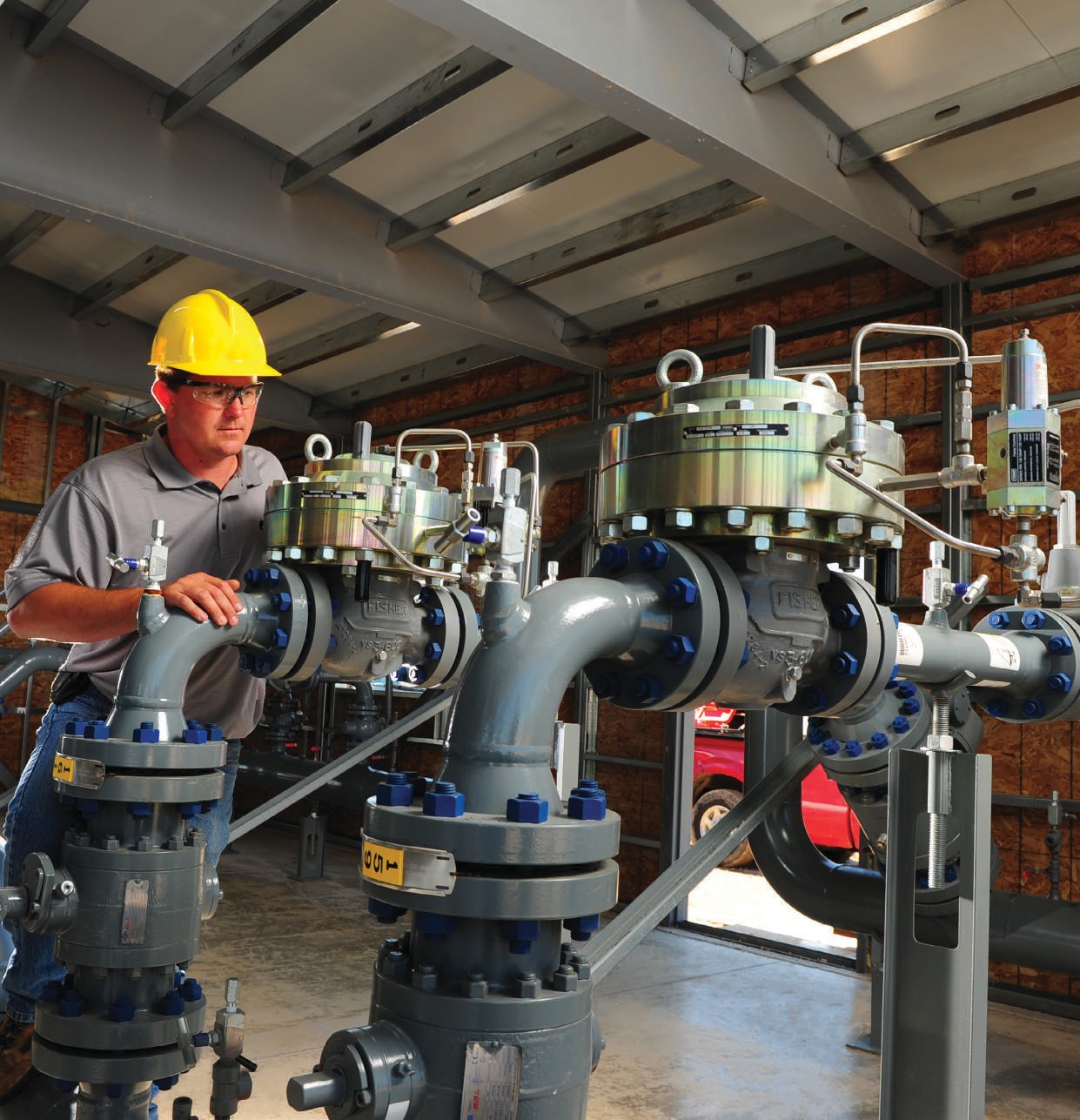 Application Guide - Edition VIIIEngineered pressure and flow control solutions.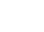 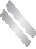 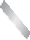 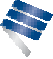 WelcomeThis Application Guide is designed to help you quickly and easily select pressure regulator products that solveyour particular pressure control problems. In addition, the Application Guide provides background information on the principles of various products and their applications to specific industry segments, such as Air, Steam, Liquids, Process Gases, Fuel Gases, Sanitary and Tank Blanketing and Vapor Recovery. A Technical section provides a rich source of general and specific information to aid you in sizing a particular product.Product Sizing InformationWe highly recommend that you keep this book in an easily accessible place for quick reference. If you are anexperienced engineer, you will be able to completely size a product from the information presented in this book before calling your local sales representative. For those with a less extensive engineering background, the Quick Selection Guides will be especially useful.Finding What You WantA complete Table of Contents and the Index at the back of the book are organized by product type and the common name, which will easily guide you to the appropriate section of the guide to find a product description.Ordering What You NeedAfter selecting a product type or sizing that fits your application, contact your local Sales Office to place an order. Your local Sales Office will ensure that you receive the right product in the shortest possible time.Other Application Guides AvailableShould your application or project require natural gas regulators or LP-Gas regulation or storage, please request a Natural Gas Technologies Application Guide or LP-Gas Regulators and Equipment Application Guide. The Natural Gas Technologies Application Guide features detailed information on products used for natural gas applications in transmission, distribution and utilization. The LP-Gas Application Guide offers pressure regulators and valves and related equipment for regulation, transfer and storage of LP-Gas. The Tank Management Catalog offers fully integrated solutions for tank protection.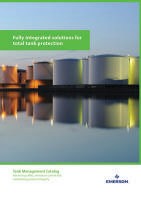 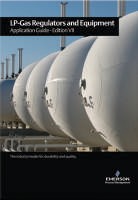 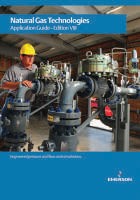 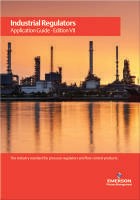 Additional Information OnlineYou can view and download pressure regulator bulletins, instruction manuals, product schematics and many other helpful documents at emerson.com. Much of the same information is also available on the Emerson Automation Solutions Regulator Tool Kit.Download the Regulator Tool Kit:www.emerson.com/regulatortoolkit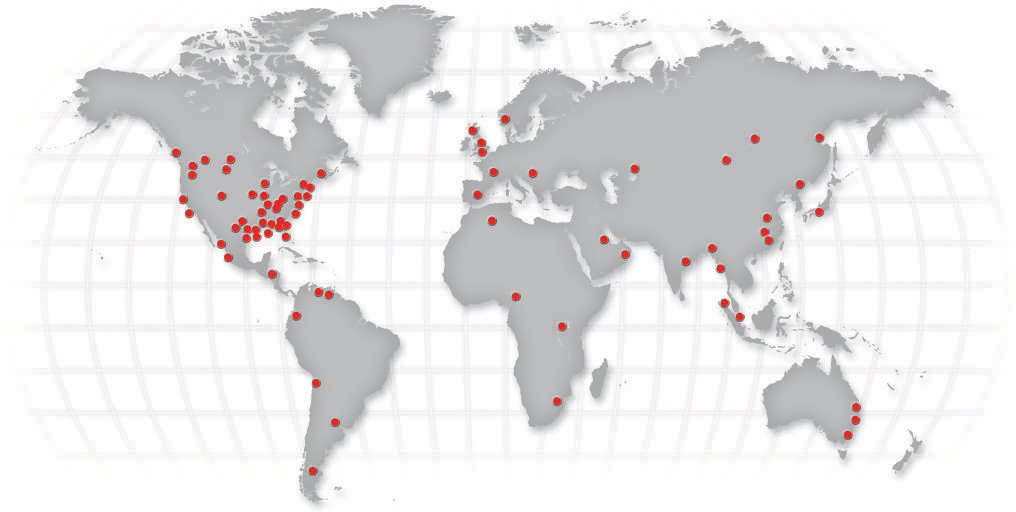 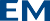 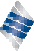 Product Selection GuideWelcome / IntroductionNatural GasApplication Maps	2 to 9Contents NoticeThe contents of this publication are presented for informational purposes only and while every effort has been made to ensure their accuracy, they are not to be construed as warranties or guarantees, expressed or implied, regarding the products or services described herein or their use or applicability. We reserve the right to modify or improve the designs or specifications of such products at any time without notice.Our Trademarks ™Oil and Gas Production / Transmission	2City Gate / Distribution	4Commercial / Industrial Service	6Residential / Utilization Service	8Product Availability	10Quick Selection Guide	12 to 26Farm Tap / Field	12City Gate / Distribution	13Big Joe™ Fisher™ FloBoss™ Francel™ Micro-Form™ PlantWeb™ Pop™Smart Bleed™ Secondary Seat™ Tartarini™ TESCOM™Topworx™ True-Monitor™ Whisper Trim™Commercial / Industrial Service	15Residential / Utilization Service	19Fixed Factor Billing / Pressure Factor Management	20Fuel Gas Regulators	21Supply Regulators	22Stand Alone Shutoff Devices	23Relief Valves / Backpressure Regulators	24Odorizing System	26Applications	27Products	30TechnicalTechnical Table of Contents	537Reference Data	618Conversion Tables	629Glossary of Terms	676IndexNotes	xiiWorldwide Contact InformationNote: The Emerson logo is a trademark and service mark of Emerson Electric Co. All other marks are the property of their prospective owners.Other Trademarks ™ and Service Marks ®Aflas® is a mark of Asahi Glass Co., Ltd.Chemraz® is a mark owned by Greene, Tweed Technologies, Inc.Delrin® is a mark owned by E.I. du Pont de Nemours and Co.Durimet® is a mark owned by Duriron Company, Inc. Fluoraz® is a trade name of Greene, Tweed Technologies, Inc. Fluorel® is a mark owned by 3M CompanyHastelloy® C is a mark owned by Haynes International, Inc.Hydrin® is a mark owned by Zeon Chemicals L.P.Hypalon® is a mark owned by E.I. du Pont de Nemours and Co. Inconel® is a mark owned by Special Metals Corporation Kalrez® is a mark owned by E.I. du Pont de Nemours and Co. Monel® is a mark owned by Special Metals Corporation Stellite® is a mark owned by Kennametal Inc.Thiokol® is a mark owned by Alliant Techsystems Inc.Viton® is a mark owned by The Chemours Company FC, LLC* All other marks mentioned in this publication are the property of their respective owners.Emerson Automation SolutionsSolving Your Toughest ChallengesIndustries are under constant pressure to cut costs, increase output, reduce energy use and improve safety and emissions. That is why companies around the world turn to Emerson Automation Solutions for technologies, services and expertise to solve problems and deliver proven results.Expertise and Innovation To Deliver Proven Results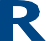 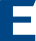 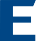 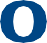 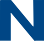 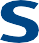 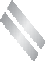 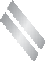 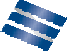 Emerson Automation Solutions is the automation innovator with the depth of expertise and breadth of technologies to take on our customers’ toughest challenges and bring predictable success anytime, anywhere.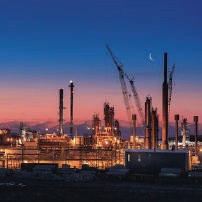 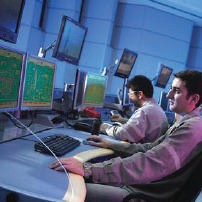 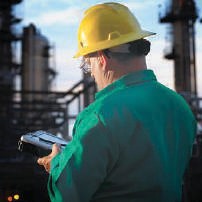 Industry ServedProducts, Services and Expertise to Meet your NeedsFor more than a century we’ve worked side-by-side with customers to understand their challenges and help implement effective solutions. This wealth of experience enables us to provide a broad range of industry-specific products and services — and the expertise to put them to work for you.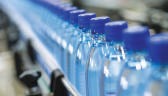 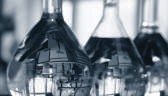 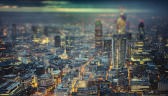 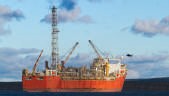 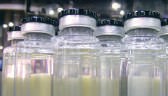 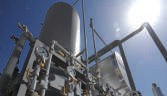 Alternative EnergyChemicalFood and BeverageIndustrial EnergyLife SciencesMarine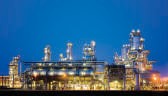 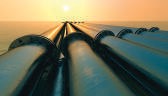 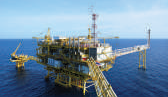 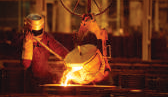 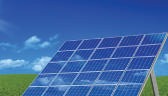 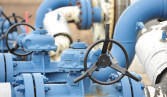 Metals and MiningOil and GasPower	Pulp and PaperRefiningWater and WastewaterControl Your System with CertaintyEmerson brings together technology and engineering to provide an expanding array of innovative manufacturing and processing solutions for industrial, commercial and consumer markets. We offer the world’s largest collection of pressure control, flow control and relief valve solutions for process and specialty gases, liquids, steam, natural gas and liquid propane industries.Our regulators are renowned for setting industry standards for performance and extended service life, while Emerson product sales, service and technical support teams are unrivaled in their ability to serve you locally from offices located strategically around the globe.Natural Gas SolutionsEmerson leads the way in providing best in-class natural gas conditioning, metering, pressure regulating products and customized skids to the natural gas industry. From regulators to skids, Emerson products offer design innovation, superior performance and unbeatable reliability and durabilityunder extreme conditions in even the world’s most rugged environments. Around the clock, around the world, look to Emerson for natural gas solutions.LP-Gas SolutionsThroughout the world, Emerson supplies leading liquefied petroleum gas (LP-Gas) suppliers with the broadest available line of Fisher™ commercial service LP-Gas regulators and bulk storage and transport equipment. Renowned as the propaneindustry standard for reliable pressure regulation, Fisher LP-Gas valves and regulators provide high value solutionsacross a range of stationary storage and mobile applications. With more than 2,000 technical experts at over 200 locations worldwide, our service and support remains second to none.Gas, Liquid and Steam SolutionsEmerson offers a dynamic range of direct- and pilot-operated pressure regulators, relief valves and tank management products for industrial gas, liquid and steam applications.Suitable for use in a wide range of environments, from the wellhead to the pharmaceutical plant, their versatility, stability, ease of maintenance and rigorous adherence to ISO-9001 standards for quality and reliability have madethem the pressure regulators of choice in tens of thousands of installations worldwide.A Complete Line of Valves, Actuators and Regulators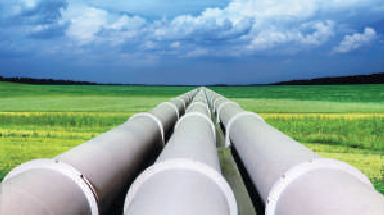 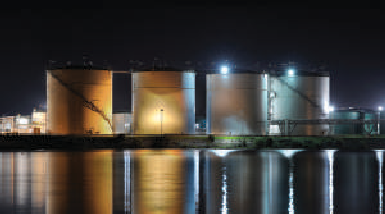 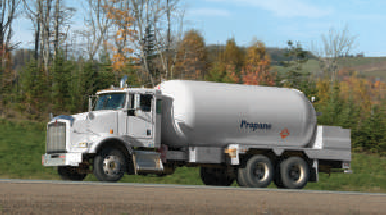 Industry CommitmentQualityEmerson ensures the highest quality and safety standards through our global brands – Fisher™, Crosby™, Yarway™, Anderson Greenwood™, Penberthy™ and our regional specific brands Enardo™ and Jeon.For more than a century we have worked side-by-side with customers to understand their challenges and helpimplement effective solutions. Our systems, processes and employees are committed to providing defect-free products, information and services that satisfy your expectations on time, every time.Emerson is dedicated to delivering only the highest productquality and performance utilizing efficient operations. We create value by delivering best-in-class pressure and flow control equipment, systems, services and solutionsfor an unparalleled range of applications. We execute new product development plans with advanced technologies and solutions that deliver undisputed quality.To achieve consistent operational and product excellence globally we strive to attract the most talented people and support continuous development of our workforce, products and processes at every level.ReliabilityWith more than 125 years of experience, Emerson has built a solid reputation for reliability.Our regulators, valves and flow control systems are engineered to exacting standards, each carefully designed, thoroughly tested and developed to handle higher pressures while providing increased delivery capacity, reduced noise output and zero emission. We go beyond baseline industry standards to ensure our equipment operates reliably in even the most extreme conditions anywhere in the world.At Emerson, we are committed to continually raising the bar in our efforts to develop still higher quality, more advanced systems that operate safely and reliably well into the future.TechnologyEmerson’s innovative technologies creates pressure and flow control solutions more productive, efficient and cost- effective. Our proven results are what make us the leader in the industry.Spanning the globe, our test and evaluation facilities provide the engineering expertise required to ensure superior quality product design and high performance results wherever our products are deployed. At these facilities, we test all sizes and types of regulators under real-world plant conditions to ensure production performance, efficiency, environmental compliance and safety before actual installation at your site.Our test and evaluation facilities are dedicated to tackling the toughest engineering challenges facing today’s process manufacturing and energy industries, including helping companies deliver record volumes of natural gas and other forms of energy, consume less energy, reduce costs, operate more quietly and reduce greenhouse emissions.ServiceWith over 2,000 local technical experts to serve you from nearly 200 locations around the world, our sales and service network is one of the largest in the industry.Whether you need an emergency replacement regulator or need expert assistance on a long-range growth andexpansion plan, there is a local Sales Office to respond quicklyand professionally.Emerson Automation Solutions FacilitiesTulsa, OklahomaTank Global COEStafford, TexasPRV Global COEManchester, United KingdomTank Regional COE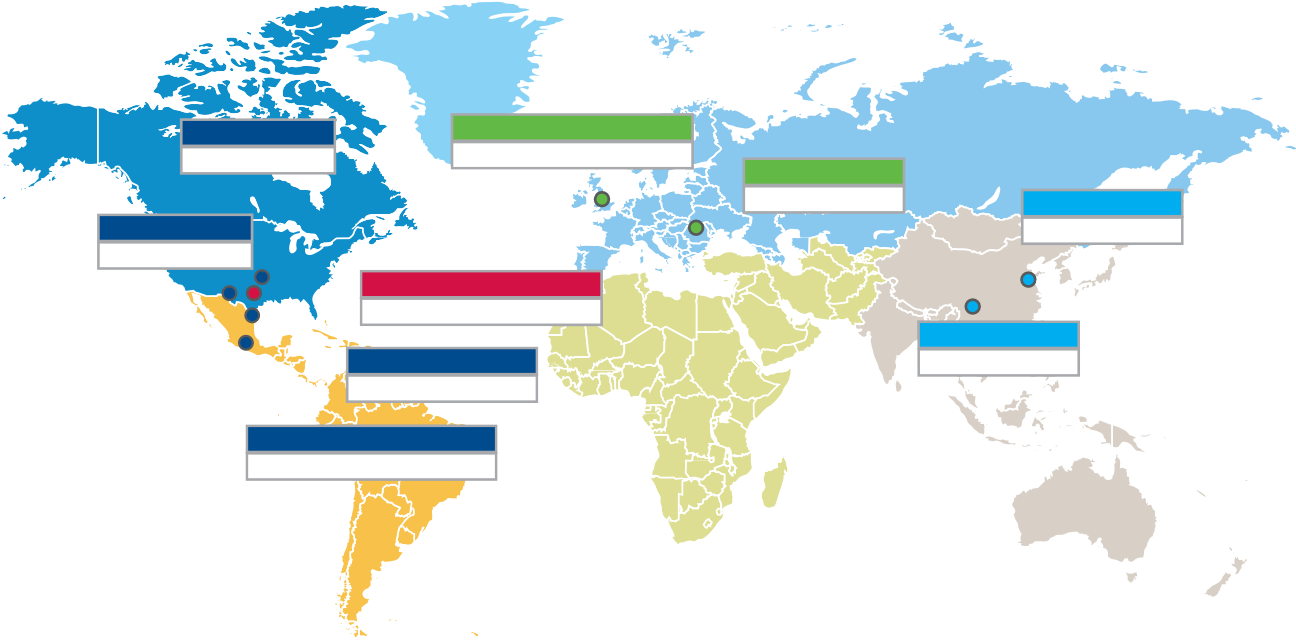 McKinney, TexasHeadquartersNuevo Laredo, MexicoAmericas ManufacturingCluj, RomaniaEurope for Europe	Qingpu, ChinaAsia for AsiaChengdu, ChinaAsia for AsiaEl Salto, MexicoSteam & Americas ManufacturingYou Demand High Performance.We Ensure It.Real-World Simulation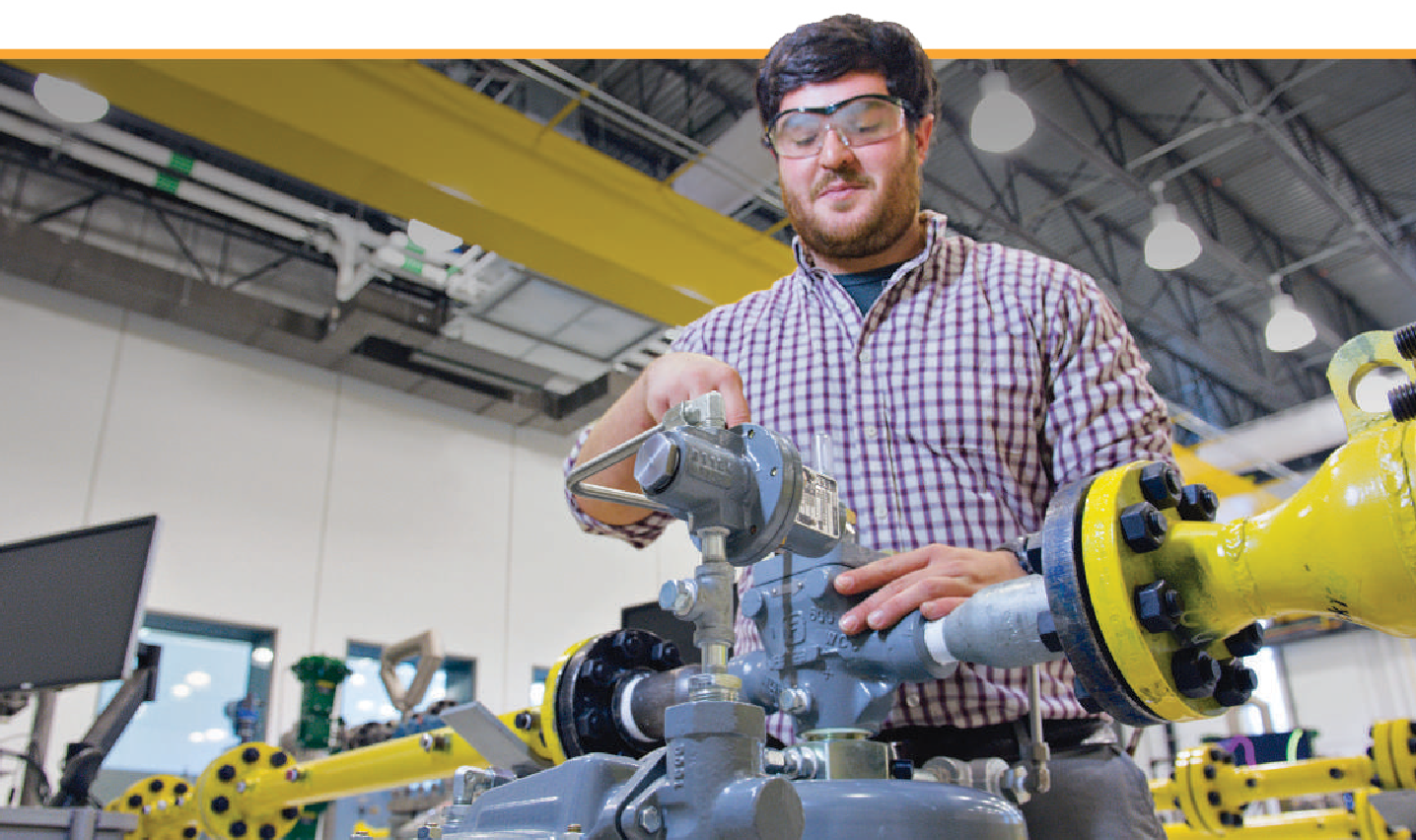 Flow TestingSimulates real-world operating conditions using pipelines up to NPS 32 / DN 800 with compressible and incompressible fluids up to 30,000 psig / 2068 barEnsures product performance, efficiency, environmentalcompliance, life span and safetyMaterials TestingDevelops and tests materials to improve regulator performance and reliabilityEnsures materials meet customer requirements, national standards, and our own, still higher, brandstandardsAnalyzes and troubleshoots field installations forcontamination and composition at an elemental levelEnvironmental TestingSimulates real-world operating conditions from the deserts of the Middle East to the Arctic NorthValidates product lifecycles at field conditions to extendservice lifeVerifies product corrosion resistance using extended salt-spray exposure to ensure environmental protection of process equipmentYou demand products to withstand your toughest conditions, while delivering continued optimal performance, efficiency, reliability and safety.Our design, test and evaluation technologies and techniques validate a full range of product offerings in each of these critical areas, providing flow, material and environmental testing under real-world operating conditions before you place them in your application.With more than 130 years of application experience in the process industry, our reputation for solving challenging problems and developing products to specifications exceeding regulatory guidelines. Count on Emerson worldwide to deliver the highest quality products available to your site.History:Our Path to Technology LeadershipIn 1880, Fisher™ Controls was founded in Marshalltown, Iowa, by William Fisher. Fisher Controls grew steadily over the years, evolving into an industry leader offering customers the most complete range of flow control products in the world.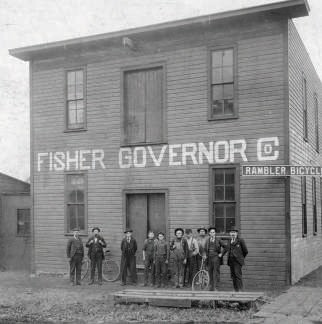 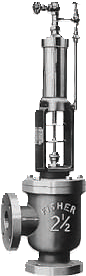 William Fisher came to America from England as a boy of 14. As his family ventured west in the new land, they settled along the Mississippi in Clinton, Iowa. It was there, as a mechanic in a small engine shop for 10 years, that William learned about steam, the major source of power in the late 1800s. Because of his experience in water and steam, William, who was 24 at the time, was invited to Marshalltown to help install the water works.The idea of a control device was born in the engineer’s mind as a fire raged in the city. Working through the night, William Fisher hand-throttled the steam-driven pumps to maintain pressure in the city’s mains. During that fire, he saw a need for a device that would both control the steam-driven pumps and maintain them at a constant pressure. Many months and trials later, William Fisher was finally satisfied with oneof his designs and began manufacturing what we know today as the Fisher Type 1 constant pressure pump governor. He was granted a patent in 1884.One thing remained the same since William Fisher’s first Type 1 pump governor: a pledge to unequalled quality. Today, the brand name Fisher is synonymous with quality throughout the world.Type 1 Pump Governor 1880The Fisher Years1880 Type 1 pump governor is invented by William Fisher.1888 The Fisher Governor Company is incorporated on Dec. 26.1906 William Fisher dies. His wife, Martha, becomes president.1912 Jasper Fisher assumes presidency; first sales offices are established.1937 Serial number 500,000 assigned to a Type 1 pump governor on Nov. 5.1938 Jasper Fisher dies.1940 First Western Union teletype machine is installed to speed communication.1943 One millionth serial number assigned June 9.1944 Mrs. J.H. Fisher is elected president.1946 Sales department holds first school for field representatives.1950 Two-millionth controller made. Fisher enters licensee agreement with Elliott Automation to manufacture products for England and Europe.1954 Mrs. J.H. Fisher retires; J.W. (Bill) Fisher is elected president.1955 New office building opensin Marshalltown.1960 Ball valves are added to Fisher’s product line. Licensing agreement reached to manufacture in Japan.1965 Gas regulator department moves to McKinney, Texas.1967 Governor Road facility, the most advanced machine shop of its kind in the world, begins operationin Marshalltown.1969 Fisher begins manufacturing electronic instrumentation. Bill Fisher remains as Chairman of the Board until 1974.1970 Our first European facility opens at Cornwall, England, to manufacture electronic instrumentation.1972 The R.A. Engel Technical Center, Marshalltown, is completed, housing the world’s most advanced flowtest laboratory.1975 A new electronics manufacturing facility is opened in Marshalltown.1976 Production of our new line of rotary valves begins in Sherman, Texas. Fisher Brazil opens its doors.1979 Fisher Controls Corporation of Delaware forms a stronger manufacturing, sales and service organization.1980 Fisher celebrates a Century of Control. 1992 ISO 9001 original registration validated,McKinney, TexasThe Emerson Years1993 Fisher Controls and Rosemount, merge under ownership of Emerson Electric.1994 Francel™, Gallardon, France, acquired, expanding manufacturing and distribution in Europe, Middle East and Africa.1996 Type 299 pilot-operated regulator introduced to natural gas market.1997 The 50th anniversary of the Type 99. The FloBoss™ 503 and Regulator Vault are introduced.1998 Fisher Regulators FROMEX manufacturing plant opens in Nuevo Laredo, Mexico.1999 Revolutionary Type EZR pressure regulator introduced.2001 Tartarini™, Bologna, Italy, acquired, extending Fisher’s brand and distribution capability in Europe and Asia.2003 Manufacturing capability expanded with opening of Shanghai Plant.2003 New, state-of-the-art flow testlaboratory opens in McKinney, Texas.2004 Introduced digitally controlled odorant injection system.2004 Jeon, Chengdu, China, acquired, expanding Fisher’s presence in China’s low-pressure regulator market.2005 Fisher celebrates its 125th anniversary. 2005 EZ Family product lines, Types EZR, EZHand EZL pressure regulators expanded.2005 Customer Center opened to display new regulator technology and train customers and sales channel.2005 Tescom™ Corporation, Elk River, Minnesota and Selmsdorf, Germany, manufacturer of high-pressure, high- purity pressure regulators, acquired.2006 Type SR stainless steel Sanitary Regulator introduced.2007 Commercial Service Regulators platform introduced featuring True Monitor™ Protection, Slam-Shut andSecondary Seat™ Protection options.2007 Cluj, Romania, manufacturing location online.2008 Regulator Division becomes Emerson Process Management Regulator Technologies, Inc.2013 Enardo™, Tulsa, Oklahoma, acquired, expands Fisher’s storage tank solutions for oil and gas, petrochemical and chemical industries.2014 New Global Regulator Techologies Headquarters opens in McKinney, Texas.2015 Type CS804 regulator with integral slam- shut is added to CS800 Series.2015 New product launches for MR95 and MR98 Series.2015 Emerson celebrates its 125th year anniversary.2017 Acquisition of Pentair’s valves and controls business positions Emerson as a main valve partner to its customers.2019 Emerson acquires Spence and Nicholson Steam Technology product lines from Circor International.Natural gas (methane) is a clean-burning fuel gas used for many residential, commercial and industrial applications.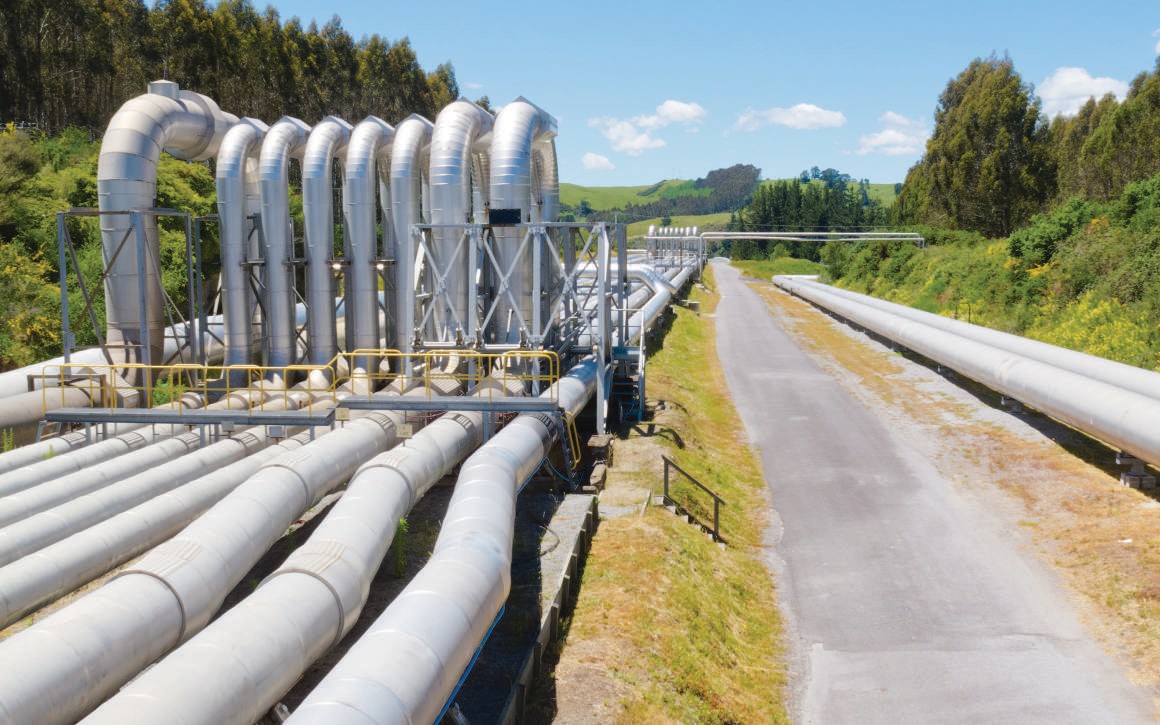 This colorless, odorless, naturally occurring gas can be found in many countries around the world.Natural gas production companies tap gas pools using wells and pipelines. They clean and prepare the gas for sale and transport the gas through pipelines to gas suppliers.High-pressure transmission pipelines move the gas from the production company’s cleaning plants to gas distribution companies for sale to consumers. Regulators and control valves control the high-pressuregas as it moves along the pipeline. At city gate stations and farm taps, regulators reduce the pipeline gas pressure to distribution pressure. Before distribution, an odorant is added to the gas so people can detect the gas in the event of a leak. To provide a constant, measurable gas pressure, service regulators control the gas pressure before it enters the customer’s residence or building.Worldwide, natural gas is used for residential, commercial and industrial applications. Residential applications use natural gas for heating and cooling homes, heating water and fueling gas ranges. Commercial applications, such as grocery stores and office buildings, use natural gas for heating and cooling. For industrial applications, natural gas is used as a feedstock for making chemicals, such as anhydrous ammonia and as a fuel for boilers and furnaces.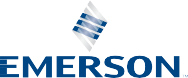 Natural Gas Application: Oil & Gas Production / TransmissionIntroductionEmerson is a global leader in offering solutions and services tailored to the natural gas industry. Our portfolio ranges from mechanical components like regulators, slam-shuts, isolation valvesand relief valves, accurate custody transfer solutions to real time monitoring and control capabilities using flow computers and SCADA systems.Many of our solutions, including regulators such as Types EZR, FL, 1098-EGR andthe CSR family have become industry standards for performance and extended service life.Typical Usage ShownThe application maps on the following pages show typical product applications only. These maps and the product information in this Application Guide are presented to familiarize you with the broad range of pressure regulators, over pressure protection solutions, network monitoring and custody transfer solutions available for natural gas applications.Holding TankOilSSEPRRegulatorSlam-Shut Positive Shutoff TechnologyElectronic Pressure RecorderElectronic Flow Estimation and MeasurementO   OdorizationGC Gas ChromatographM Meter1808Page 193Natural GasHigh Pressure Transmission: 1480 psi / 102 bar Medium/Low Pressure Distribution: 580 psi / 40.0 barT205*99Page 57OIL PRODUCTION630 “Big Joe™”Page 152MR98*MR95*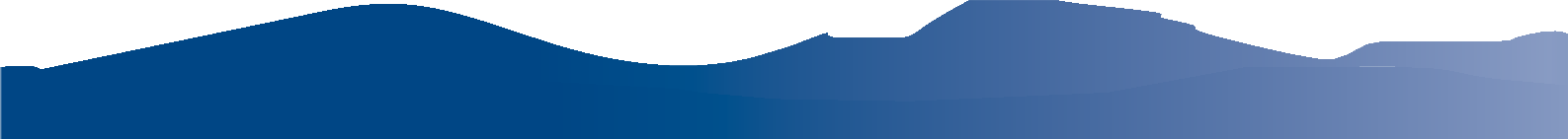 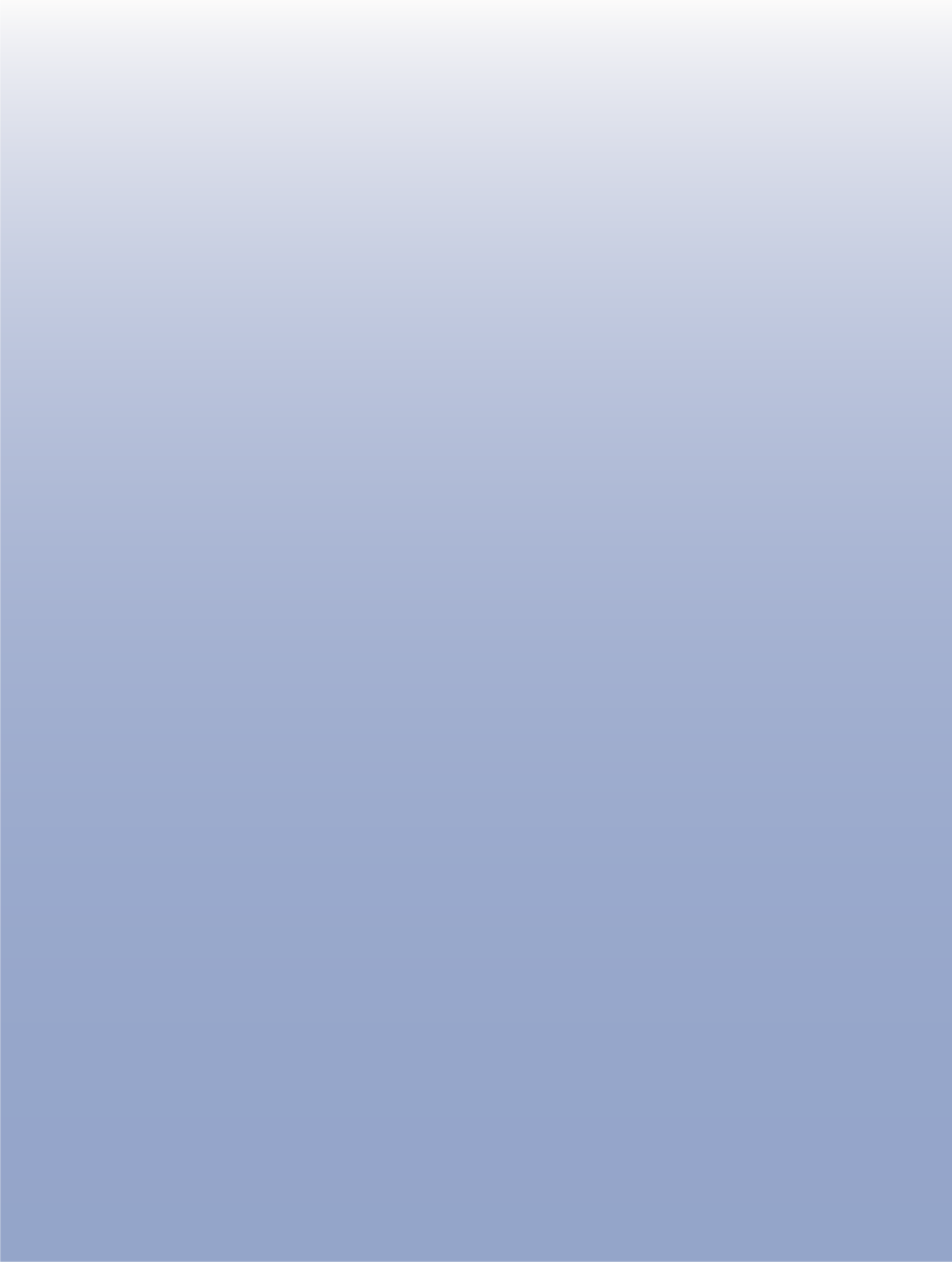 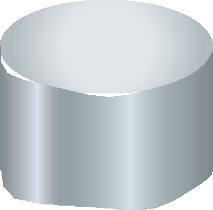 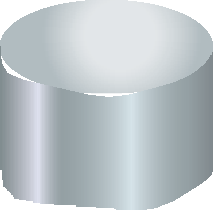 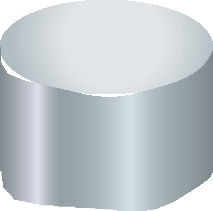 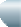 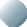 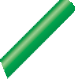 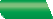 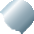 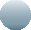 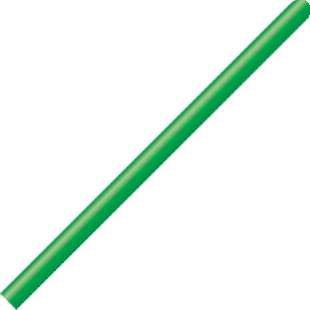 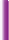 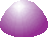 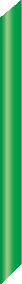 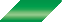 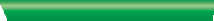 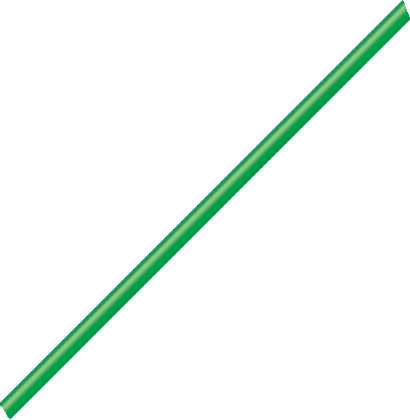 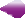 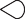 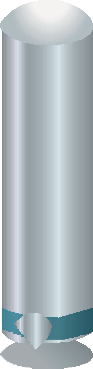 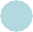 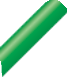 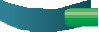 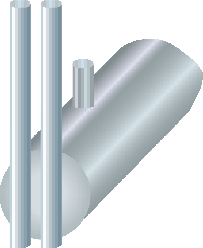 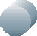 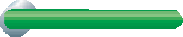 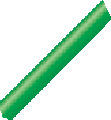 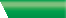 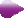 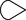 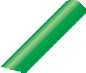 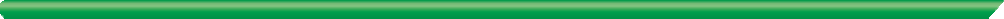 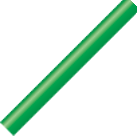 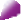 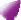 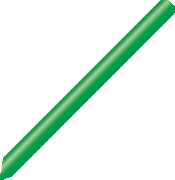 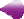 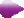 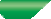 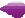 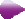 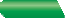 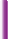 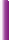 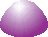 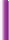 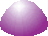 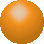 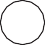 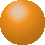 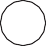 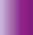 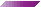 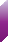 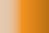 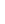 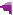 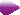 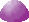 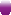 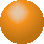 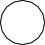 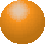 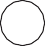 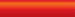 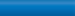 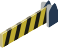 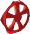 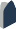 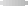 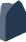 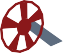 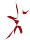 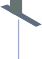 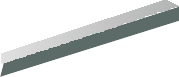 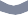 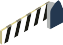 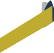 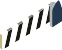 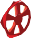 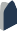 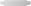 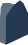 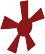 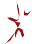 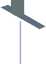 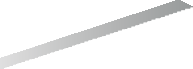 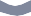 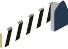 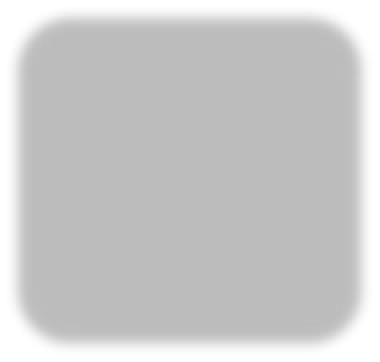 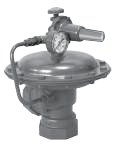 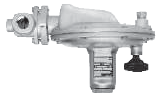 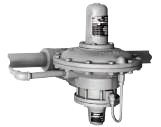 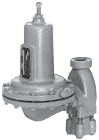 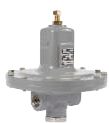 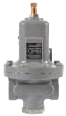 *See separate product Bulletin.Transmission SkidPage 517289Page 76HSRPage 463Type BPage 205627Page 120630Page 152FL SeriesPage 447310APage 112630Page 152Natural Gas TransmissionCompressor Station63EGPage 30EZHPage 37599Page 57NATURAL GAS PRODUCTIONCronos SeriesPage 257T205*627Page 120Storage Field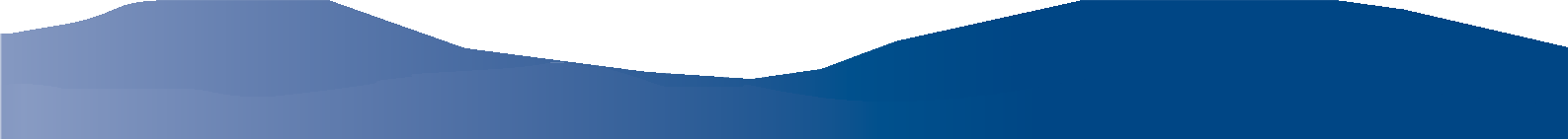 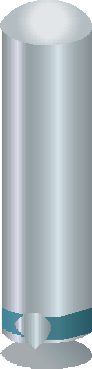 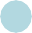 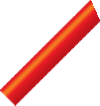 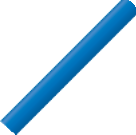 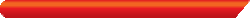 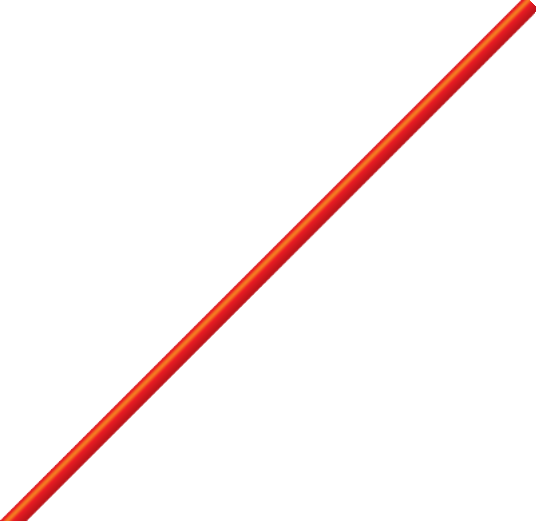 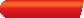 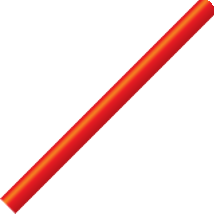 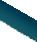 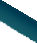 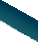 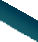 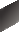 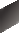 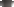 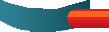 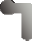 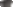 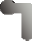 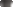 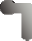 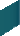 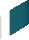 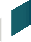 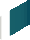 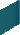 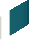 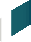 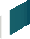 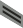 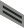 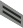 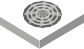 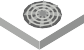 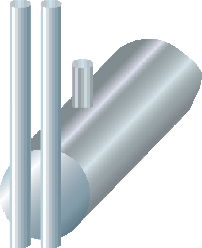 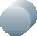 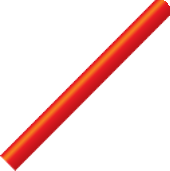 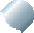 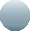 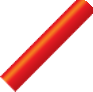 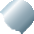 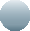 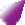 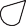 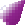 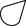 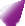 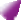 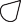 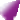 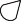 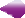 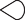 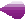 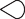 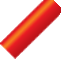 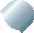 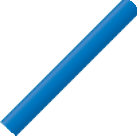 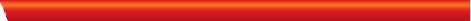 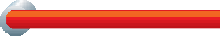 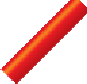 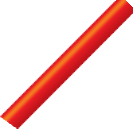 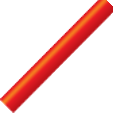 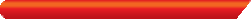 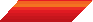 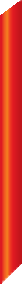 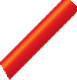 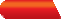 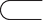 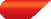 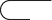 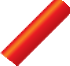 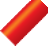 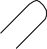 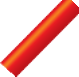 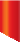 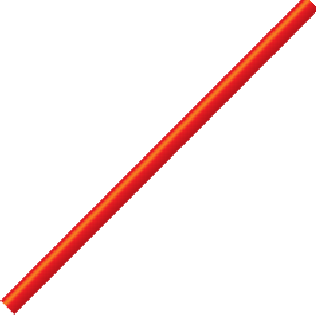 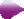 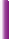 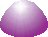 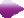 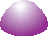 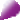 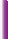 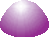 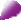 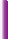 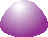 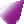 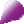 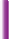 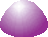 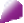 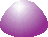 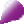 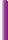 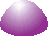 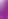 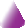 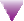 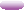 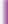 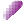 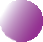 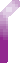 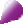 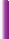 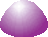 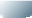 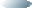 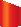 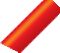 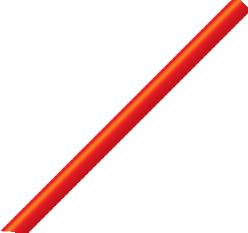 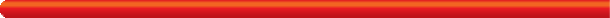 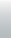 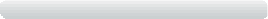 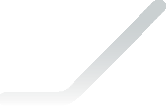 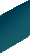 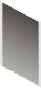 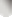 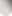 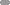 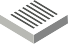 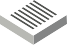 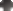 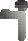 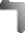 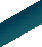 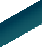 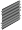 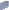 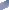 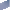 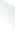 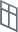 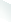 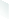 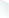 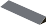 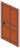 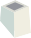 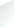 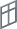 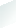 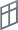 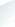 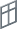 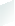 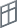 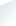 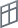 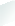 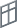 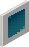 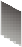 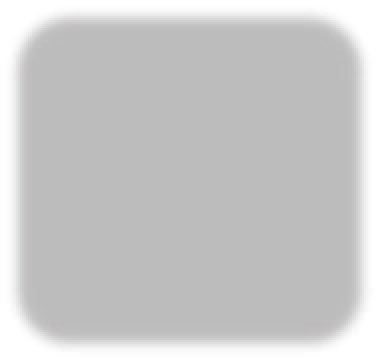 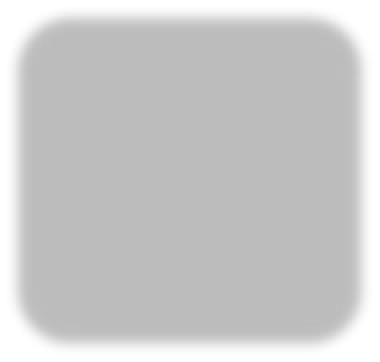 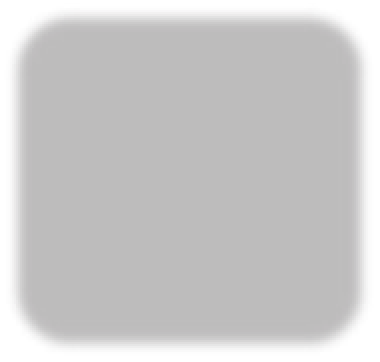 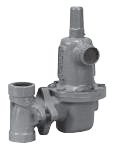 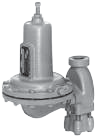 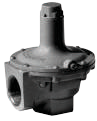 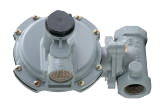 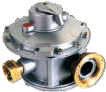 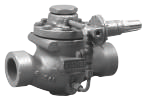 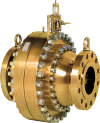 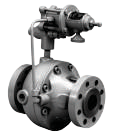 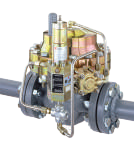 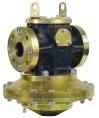 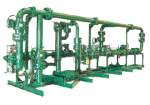 *See separate product Bulletin.Natural Gas Application: City Gate / Distribution627Page 120630Page 152HSRPage 463FARM TAPeTransmission1805Page 186627Page 120630Page 152627-OSXPage 144Transmission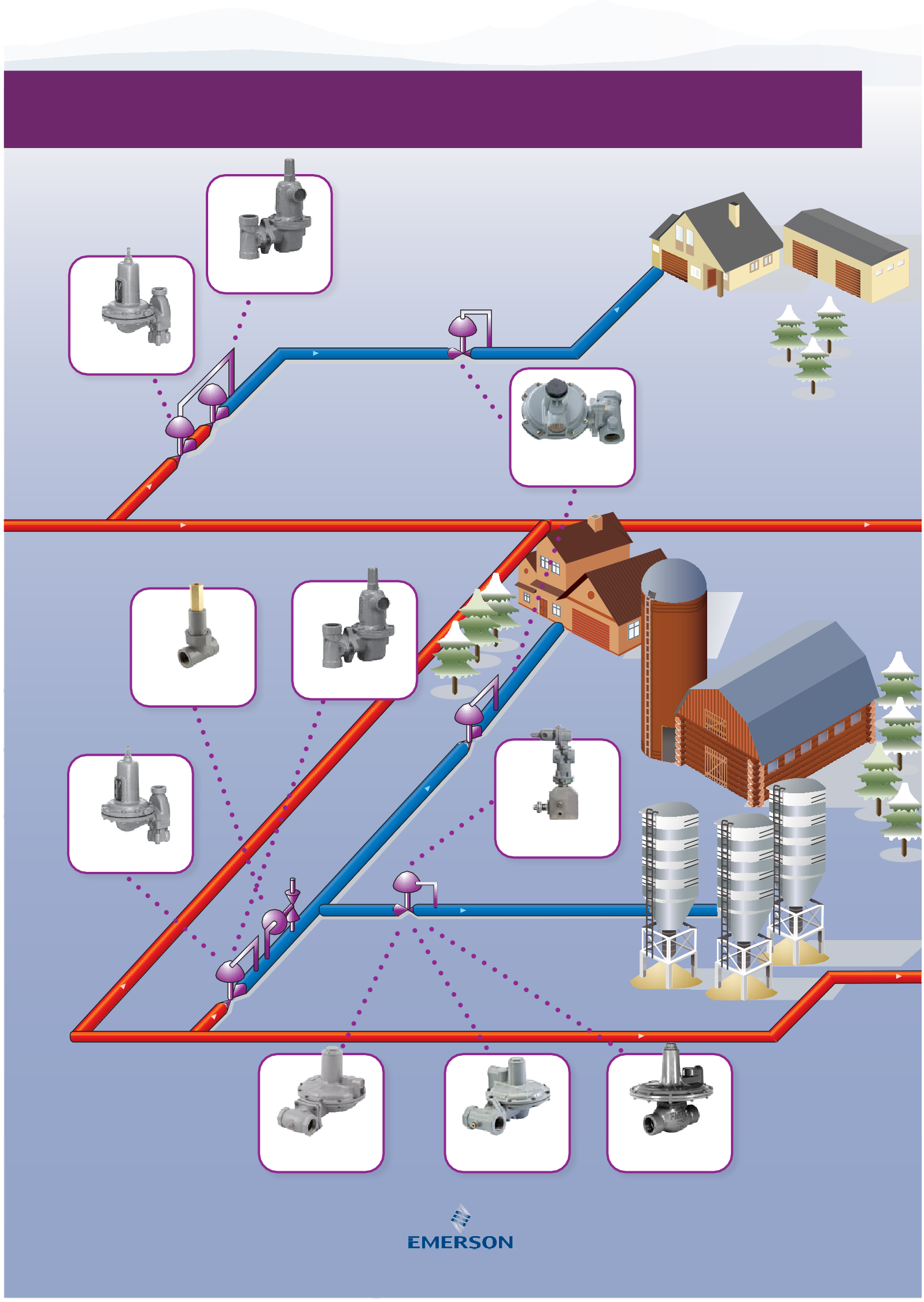 CS800Page 301CS400Page 279133Page 64Odorizer SystemPage 361EZRPage 406EZR ReliefPage 426FL SeriesEFMM	GC	OEPRPressure ReducingPage 447orLEFMCITY GATEDISTRIBUTIONTo DistributionM	GC	OMonitor SystemEPR1098-EGRPage 173Page 375EZLPage 39599Page 57EZHOSXPage 375EZHPage 375EZROSXPage 406EZRPage 406SSTransmission SkidPage 517	 	EFMSSEPRCITY GATEM	GC	OMonitor SystemTo DistributionDISTRIBUTION	 	SS	SSEPR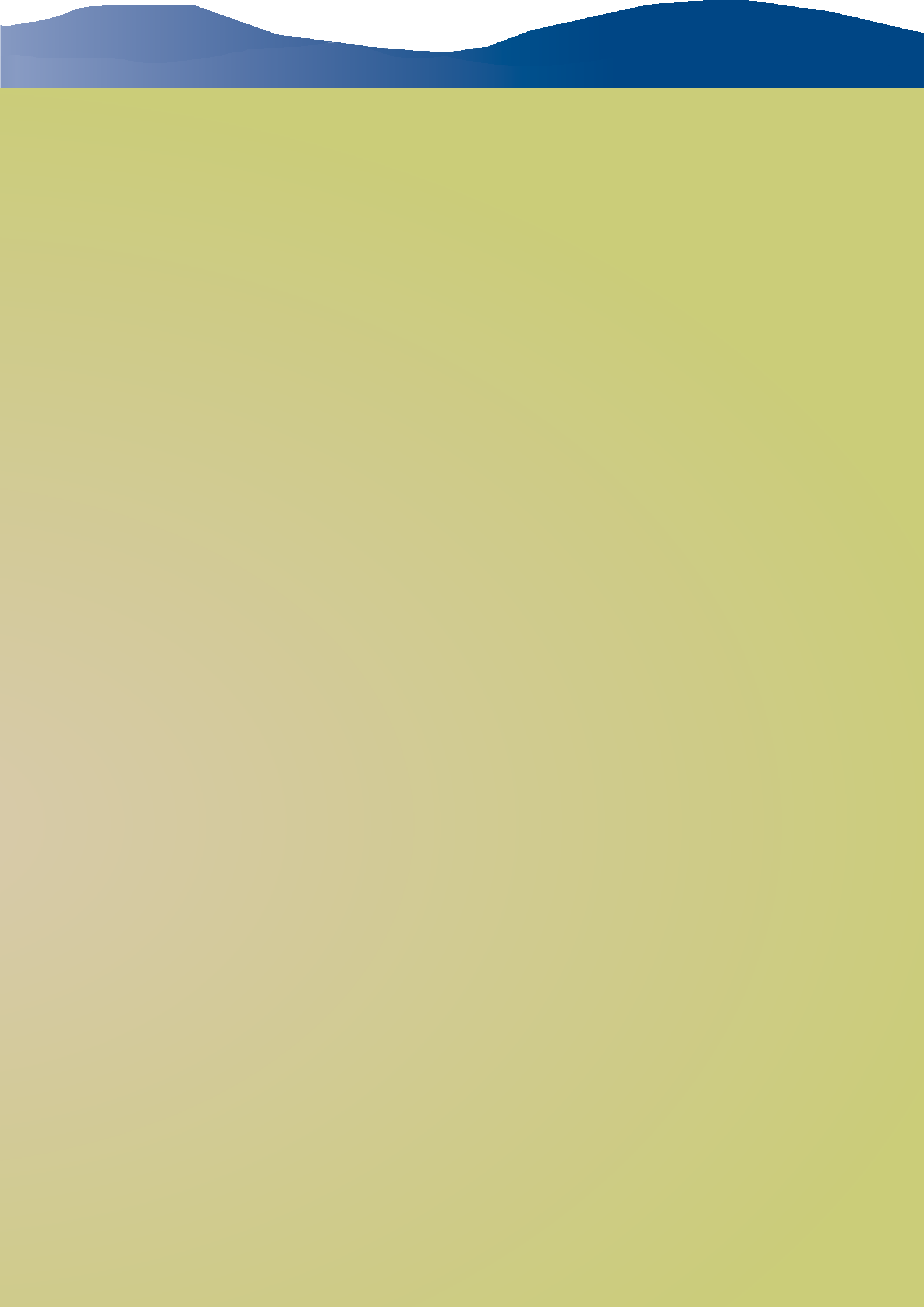 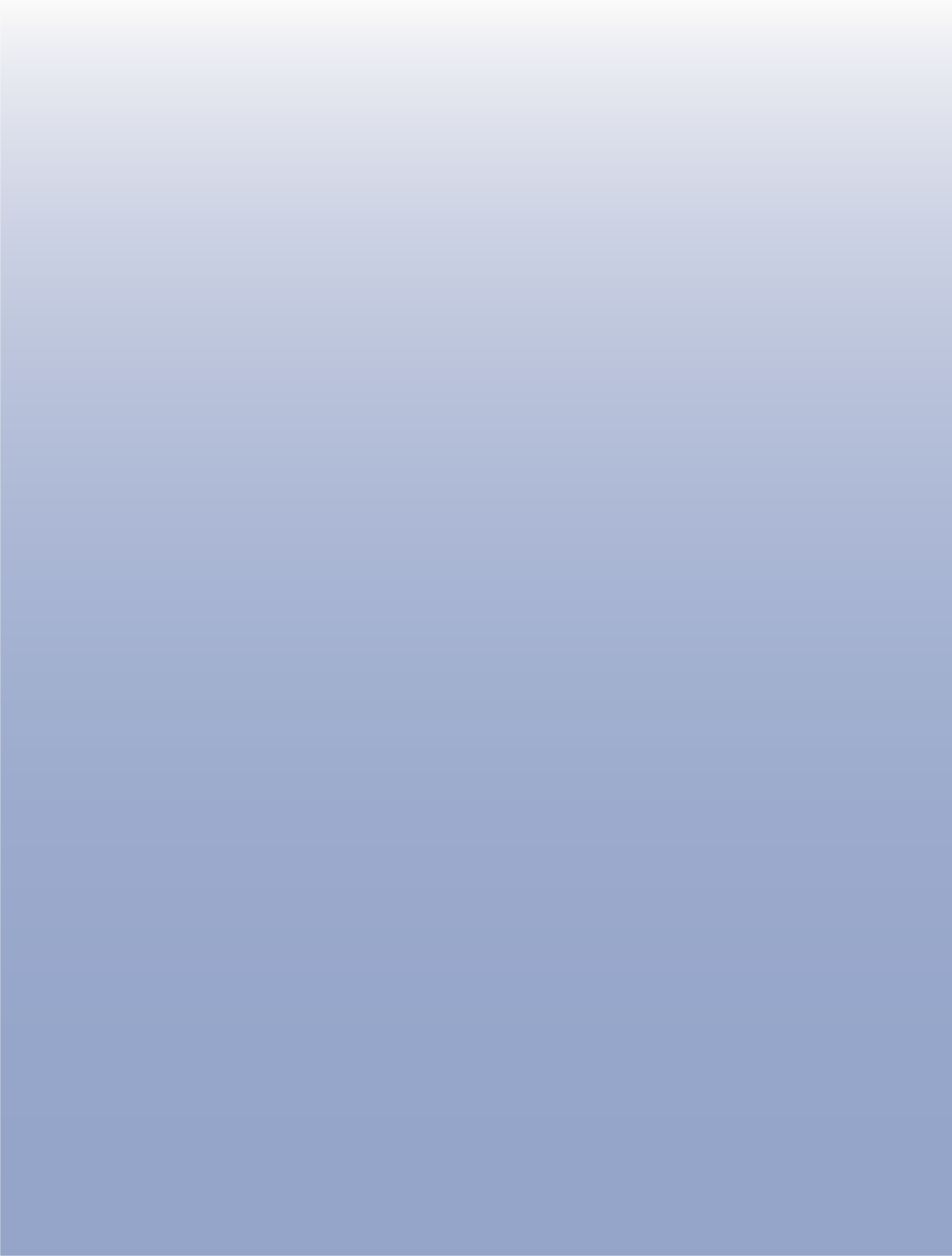 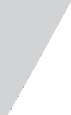 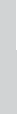 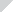 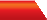 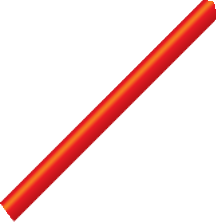 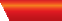 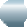 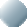 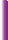 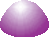 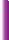 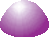 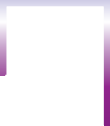 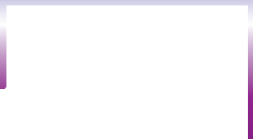 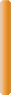 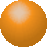 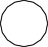 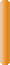 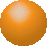 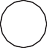 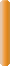 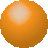 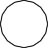 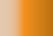 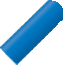 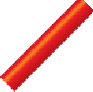 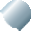 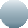 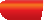 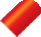 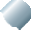 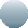 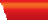 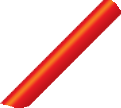 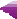 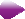 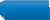 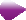 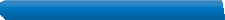 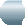 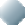 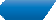 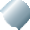 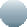 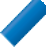 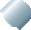 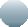 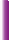 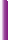 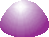 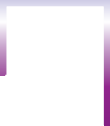 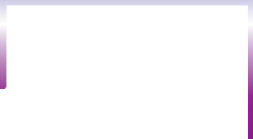 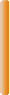 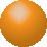 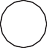 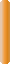 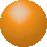 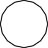 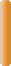 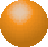 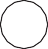 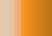 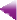 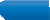 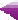 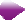 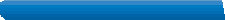 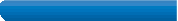 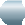 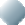 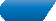 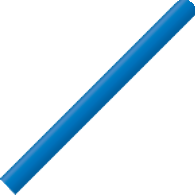 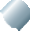 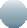 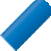 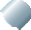 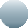 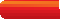 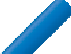 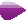 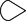 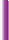 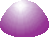 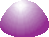 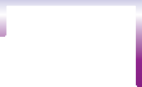 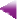 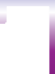 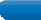 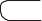 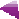 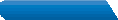 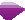 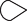 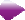 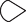 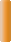 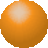 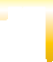 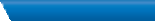 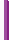 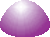 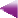 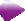 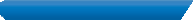 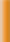 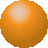 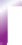 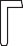 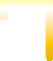 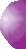 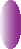 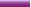 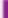 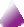 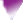 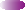 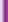 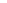 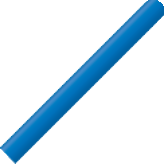 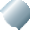 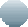 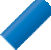 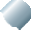 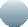 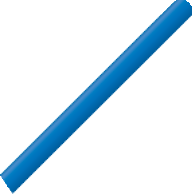 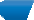 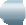 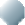 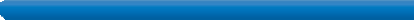 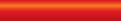 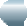 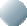 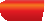 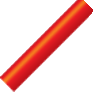 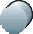 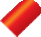 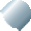 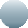 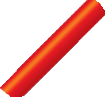 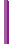 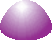 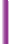 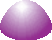 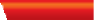 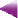 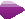 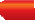 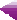 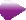 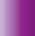 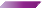 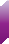 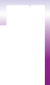 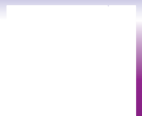 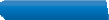 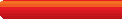 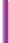 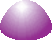 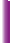 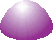 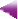 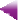 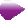 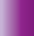 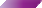 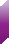 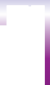 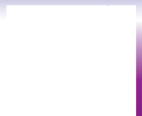 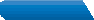 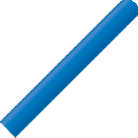 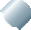 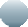 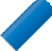 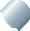 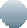 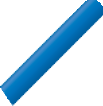 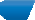 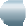 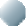 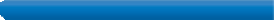 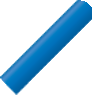 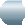 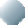 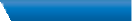 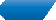 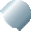 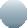 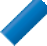 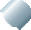 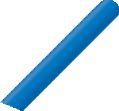 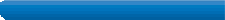 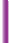 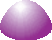 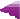 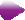 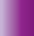 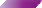 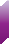 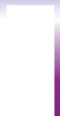 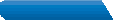 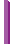 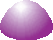 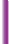 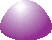 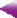 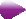 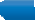 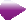 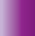 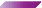 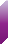 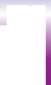 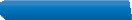 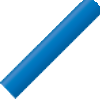 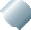 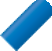 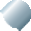 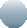 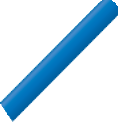 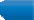 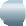 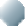 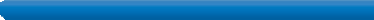 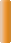 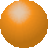 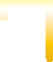 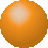 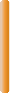 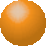 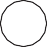 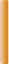 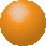 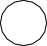 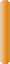 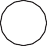 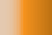 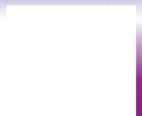 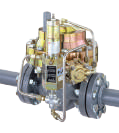 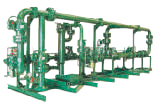 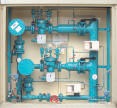 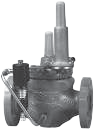 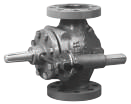 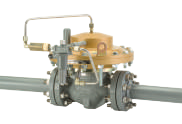 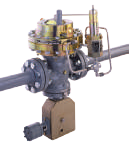 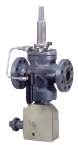 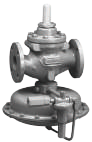 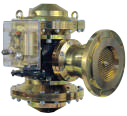 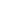 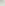 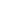 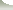 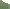 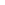 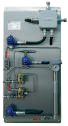 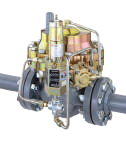 FL SeriesPage 447Cronos SeriesPage 257Distribution SkidPage 517Natural Gas Application: Commercial / Industrial99Page 571805Page 186EZR ReliefPage 4261805PPage 190289Page 76299HPage 88133Page 6463EGPage 30CS404Page 279COMMERCIALSS	SS299HVPage 88R/70Page 502MF SeriesPage 480Commercial SkidPage 517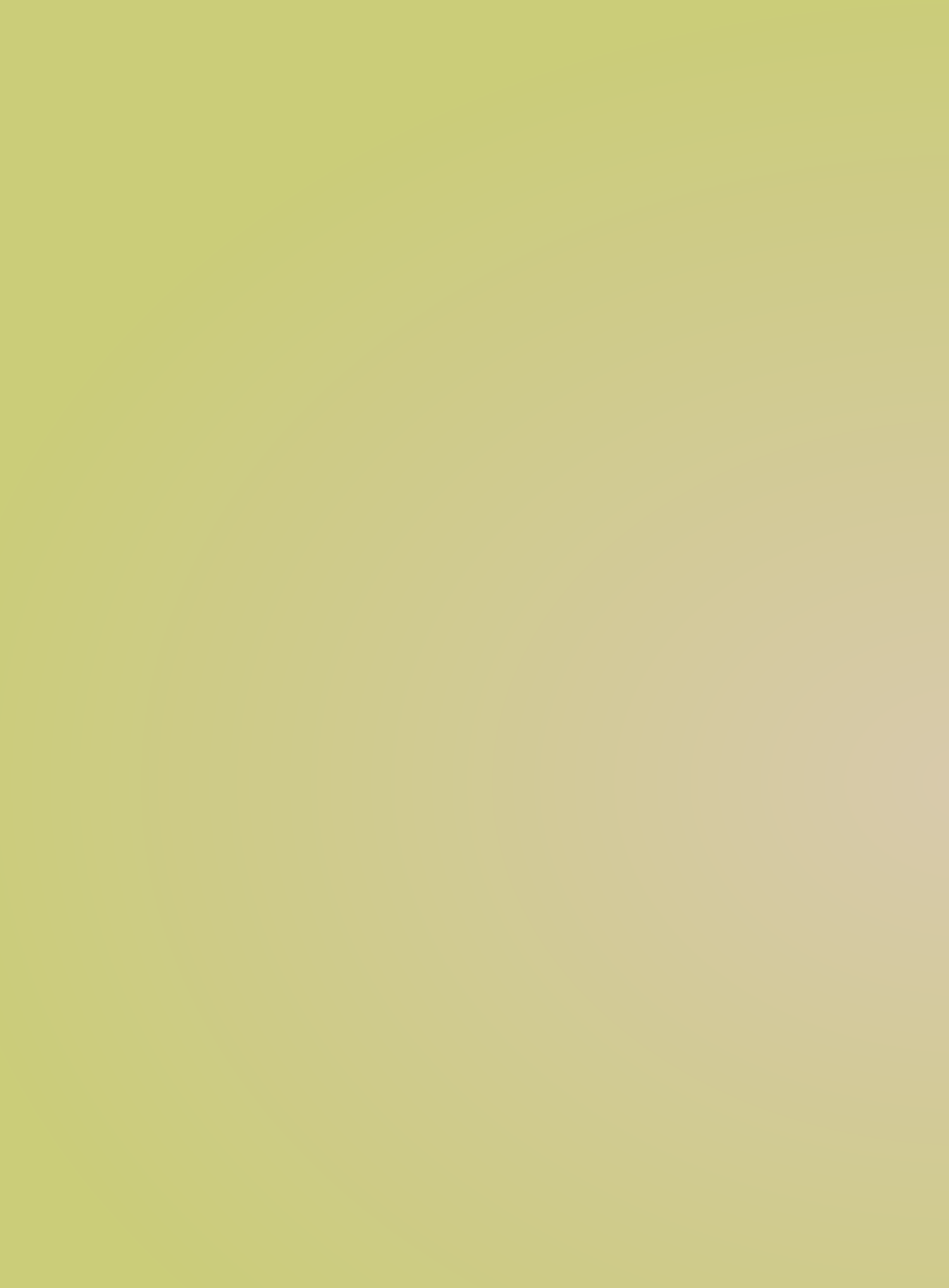 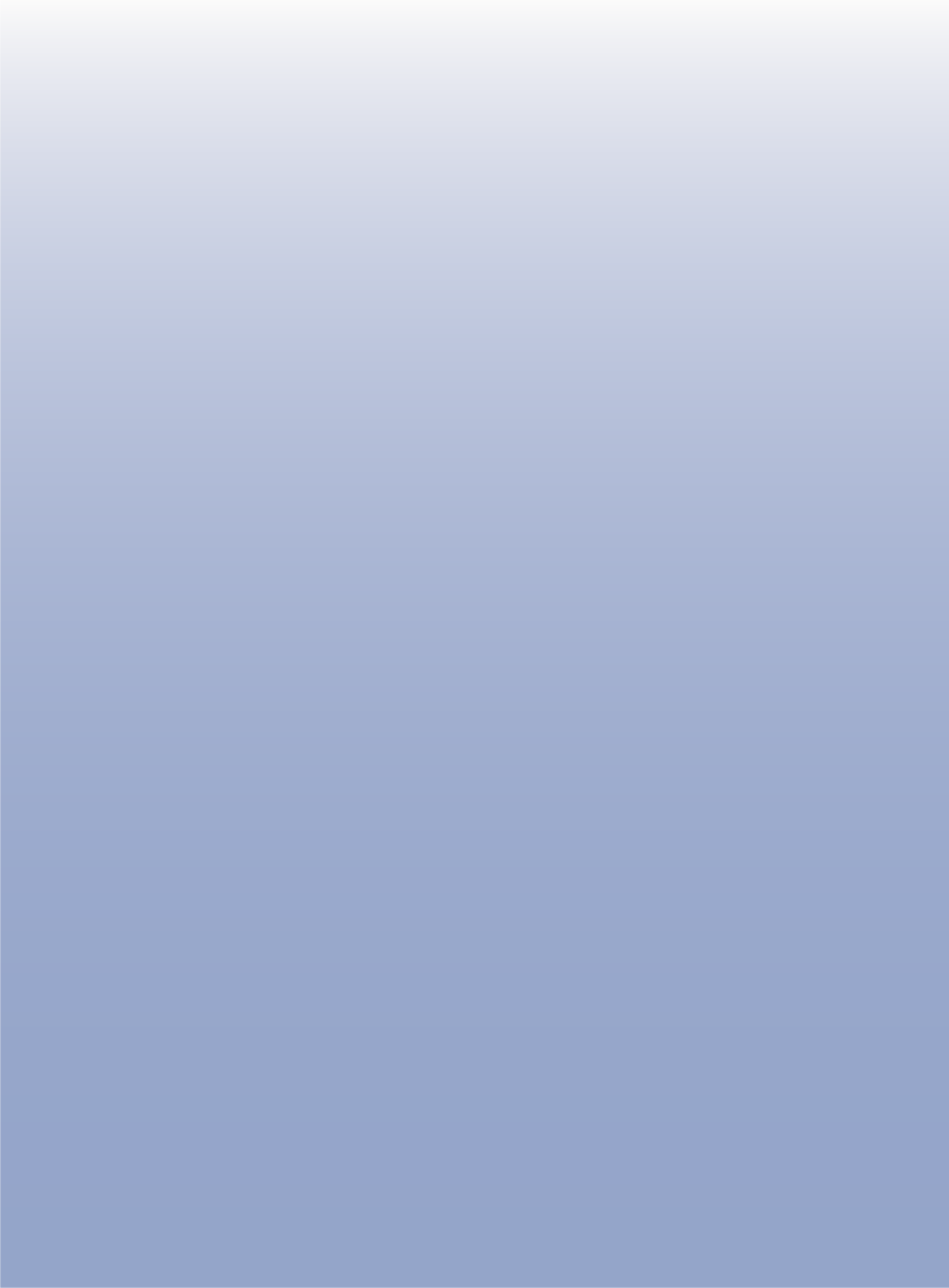 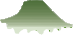 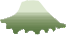 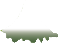 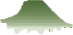 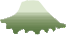 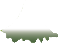 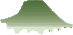 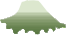 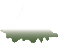 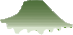 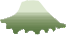 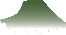 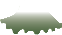 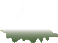 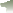 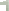 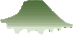 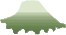 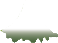 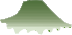 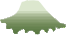 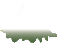 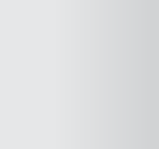 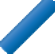 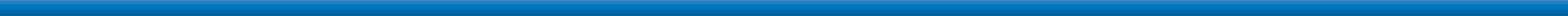 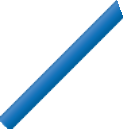 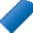 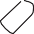 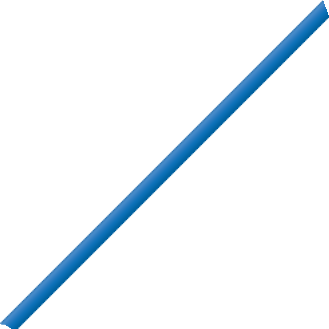 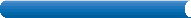 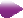 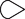 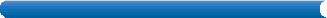 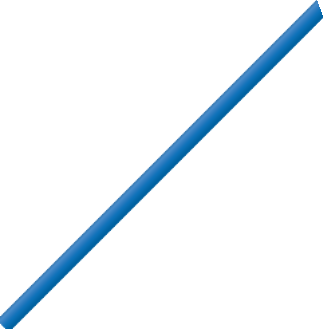 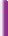 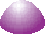 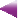 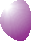 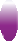 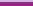 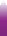 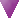 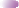 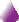 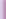 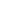 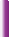 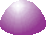 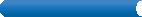 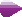 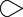 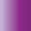 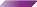 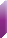 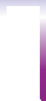 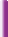 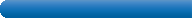 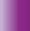 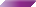 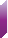 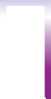 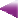 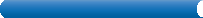 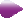 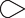 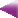 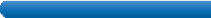 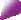 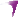 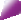 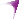 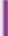 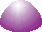 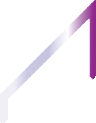 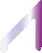 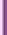 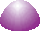 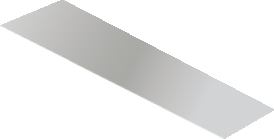 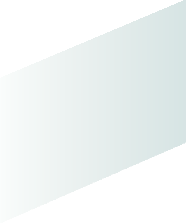 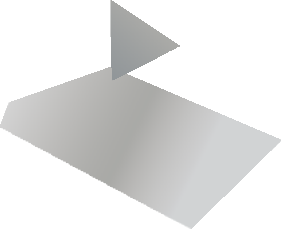 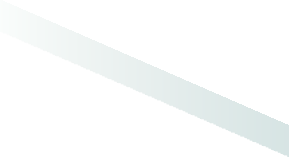 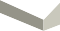 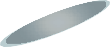 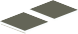 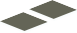 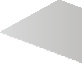 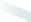 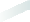 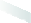 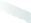 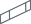 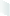 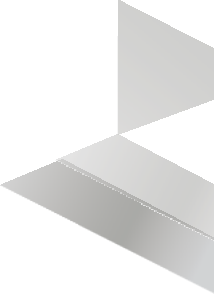 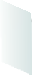 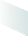 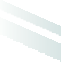 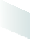 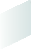 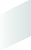 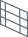 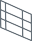 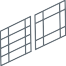 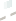 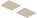 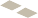 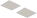 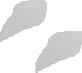 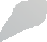 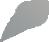 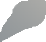 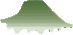 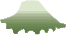 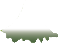 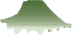 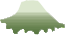 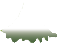 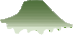 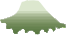 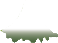 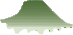 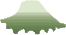 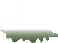 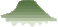 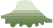 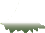 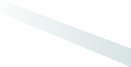 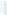 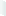 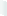 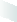 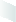 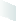 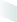 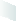 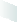 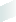 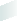 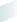 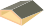 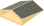 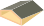 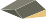 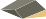 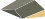 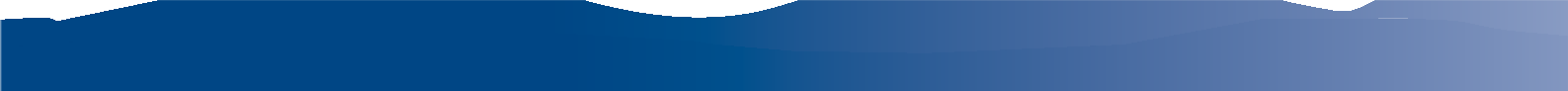 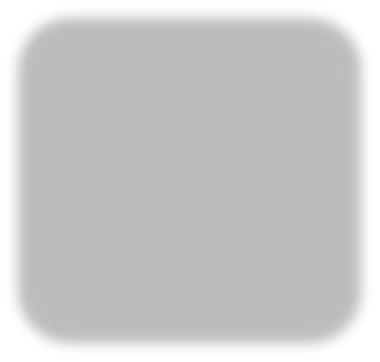 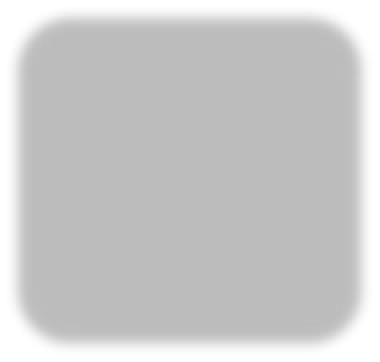 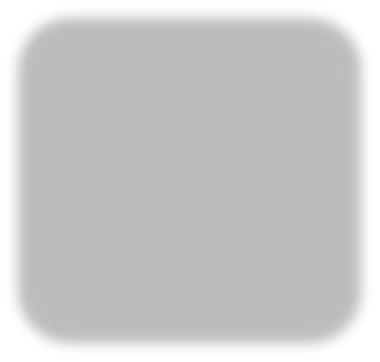 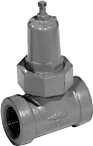 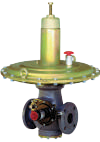 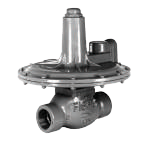 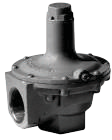 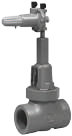 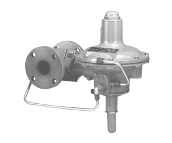 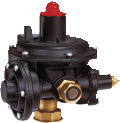 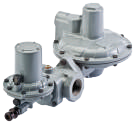 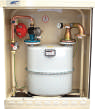 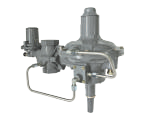 EZROSXPage 406EZROSXPage 406299HVPage 88EFM MSSINDUSTRIALHSRPage 463289Page 76289PPage 83CS400Page 279SSCSB404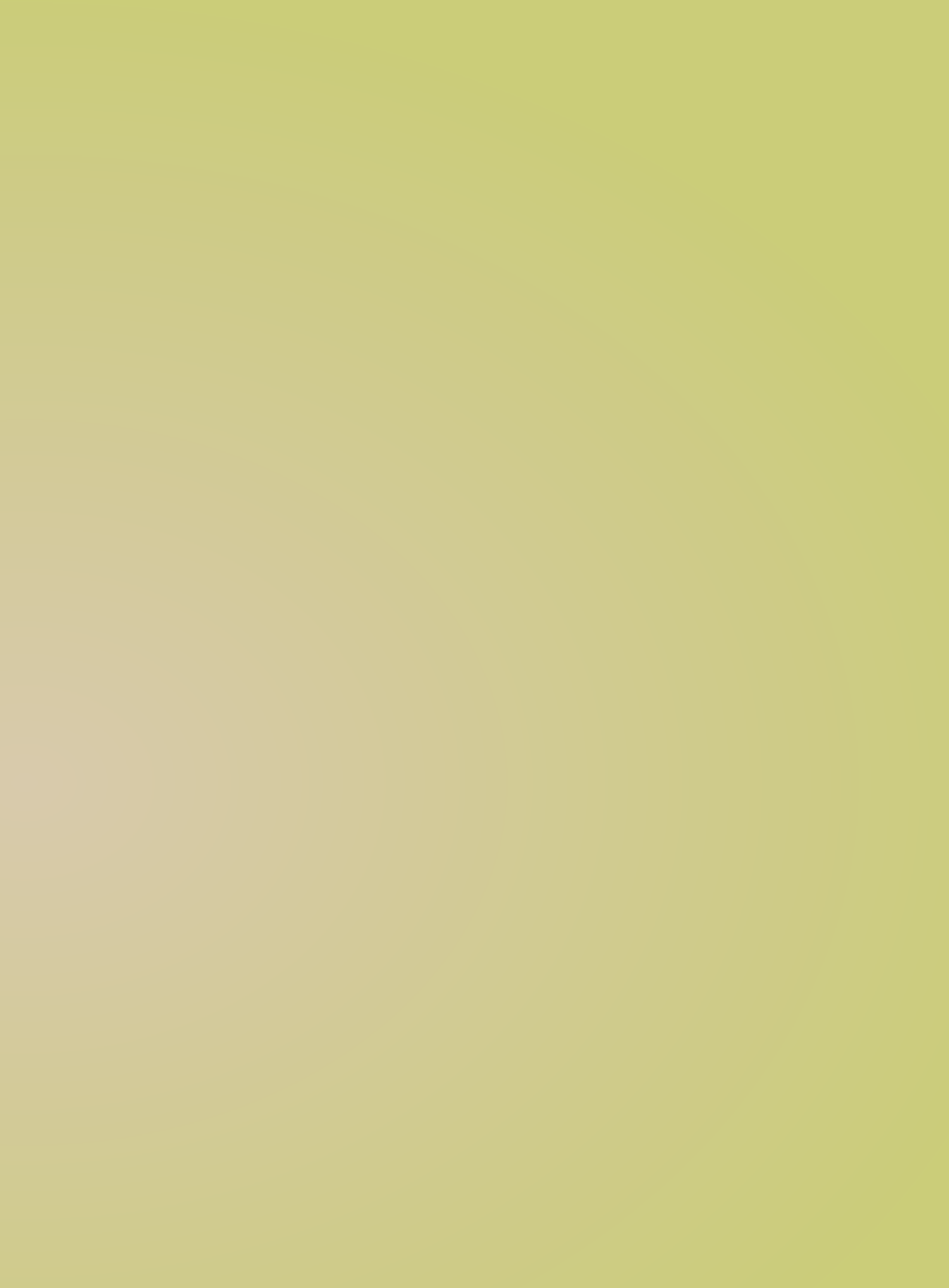 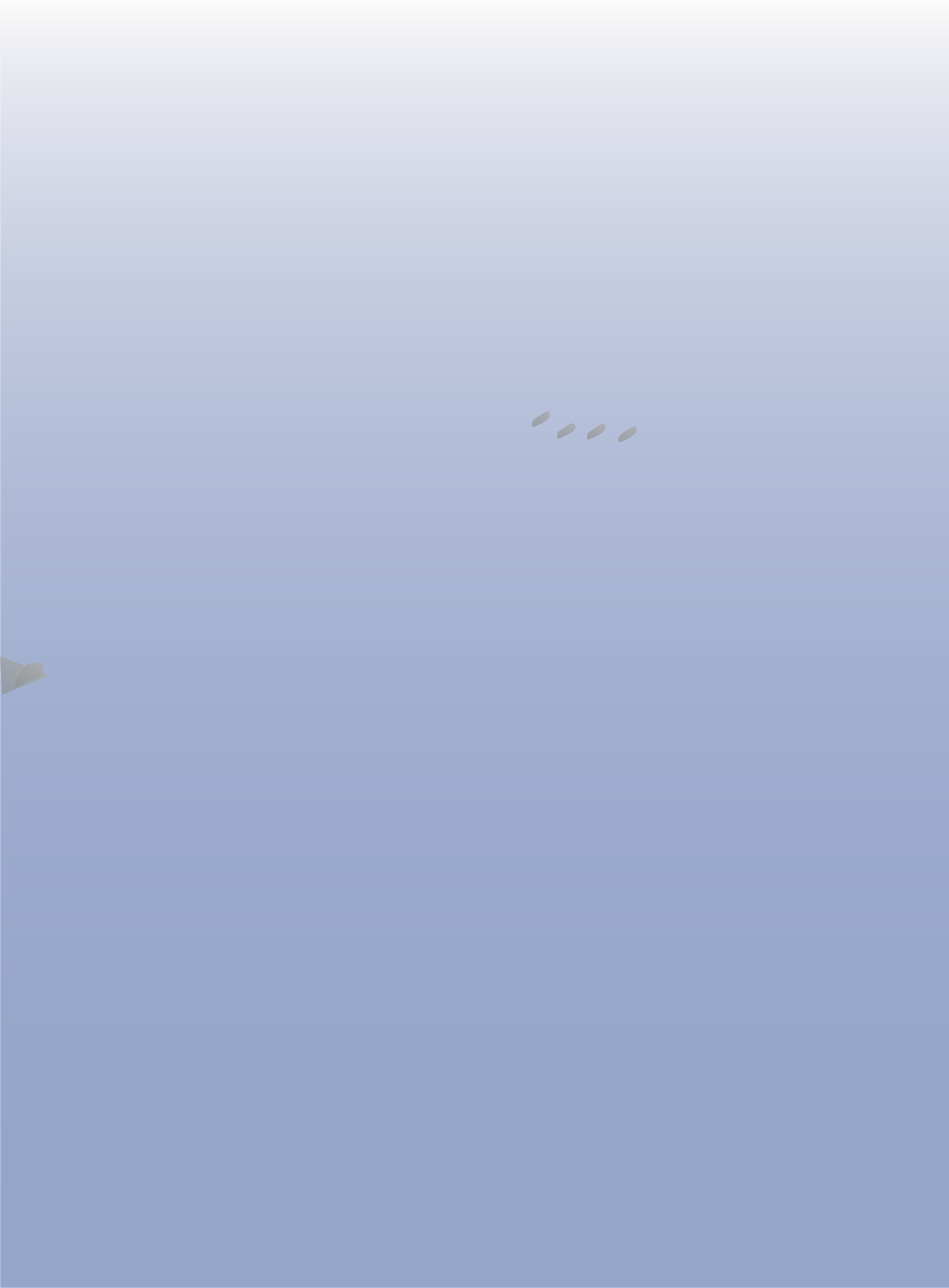 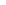 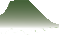 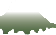 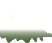 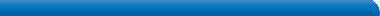 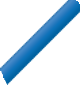 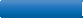 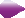 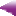 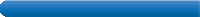 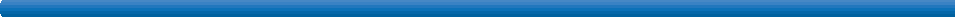 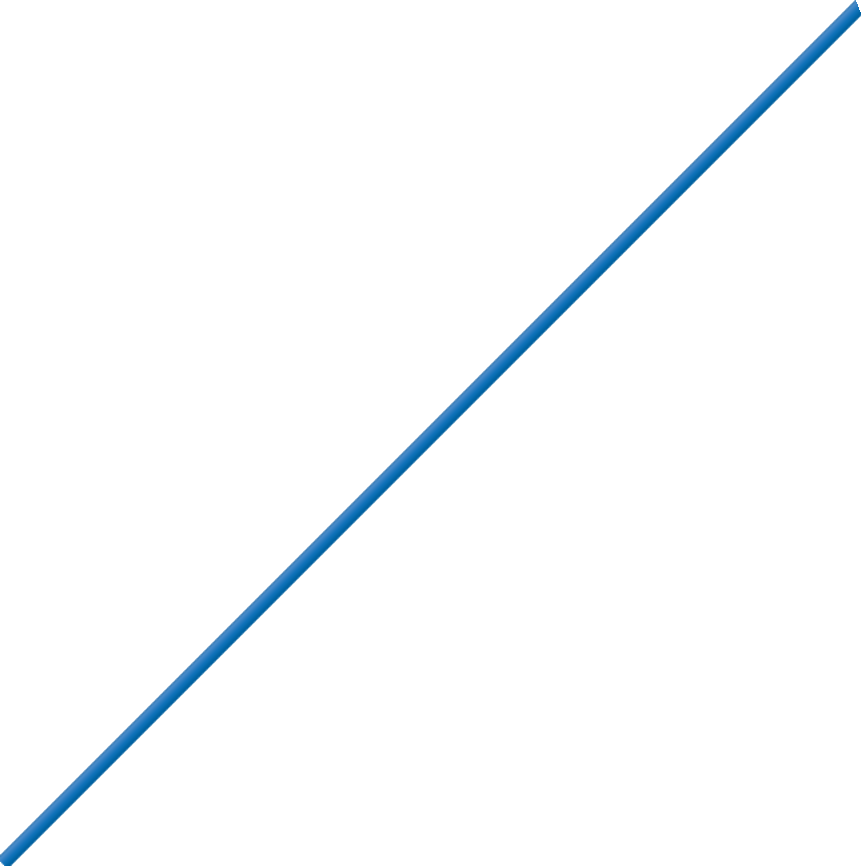 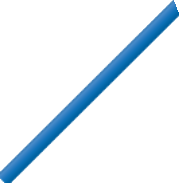 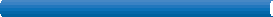 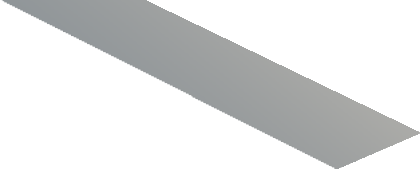 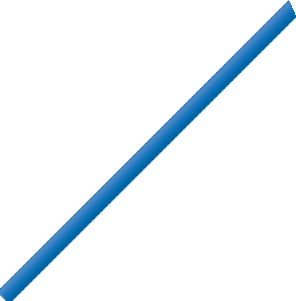 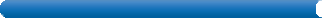 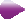 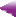 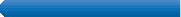 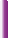 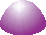 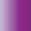 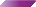 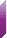 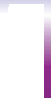 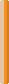 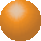 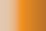 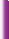 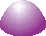 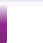 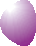 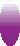 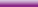 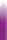 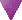 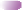 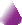 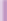 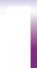 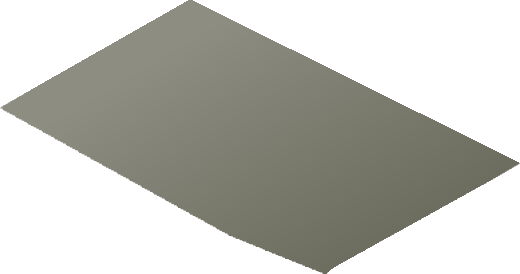 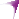 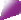 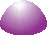 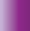 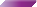 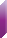 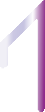 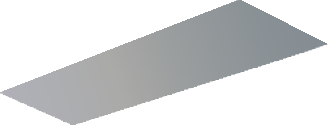 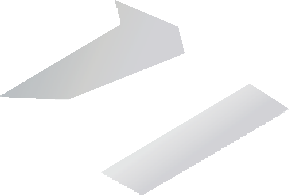 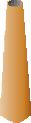 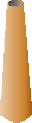 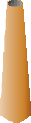 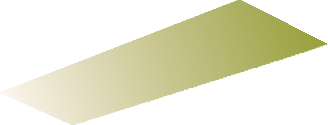 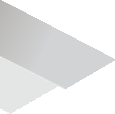 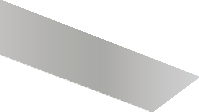 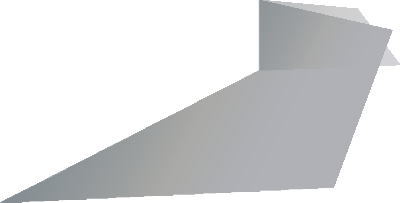 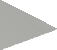 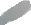 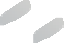 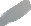 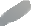 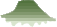 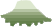 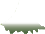 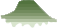 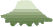 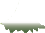 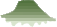 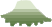 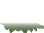 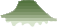 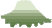 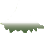 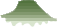 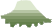 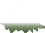 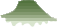 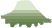 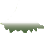 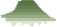 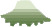 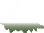 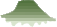 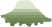 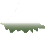 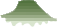 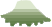 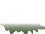 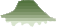 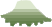 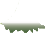 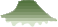 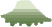 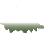 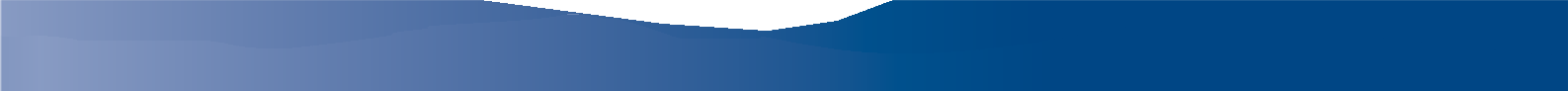 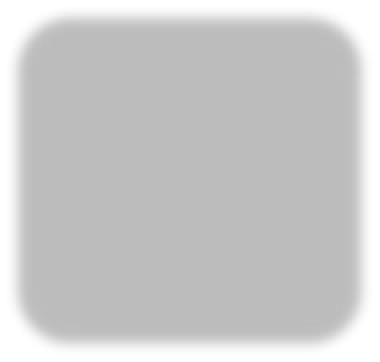 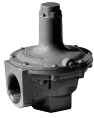 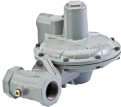 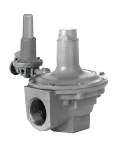 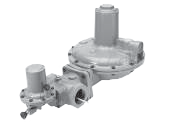 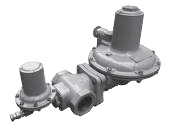 Page 335CSB704Page 352CS804Page 301Natural Gas Application: Residential / UtilizationEZRPage 406R622Page 506HSRPage 4631098-EGRPage 173Application	Page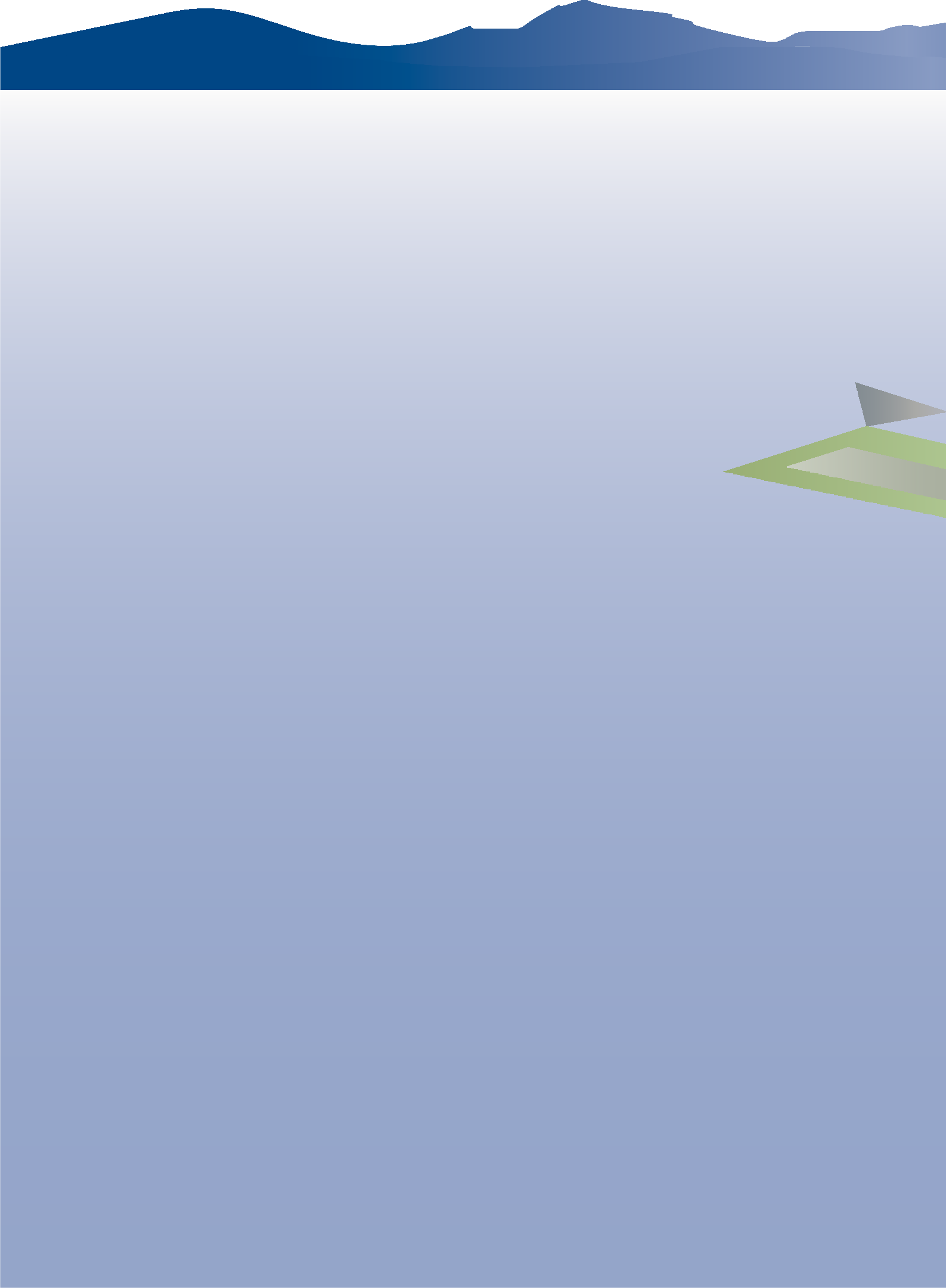 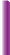 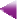 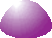 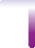 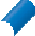 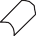 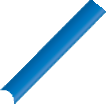 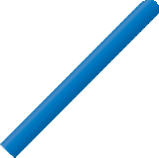 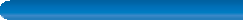 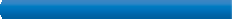 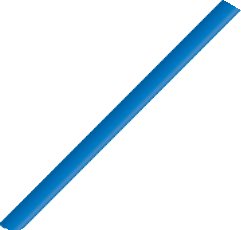 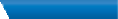 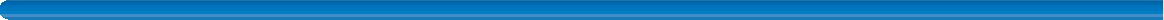 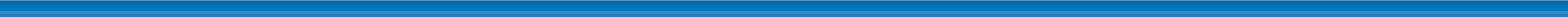 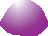 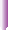 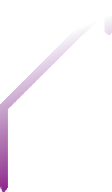 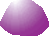 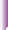 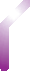 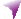 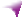 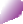 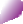 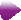 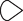 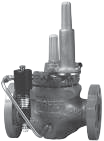 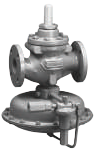 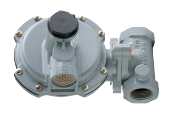 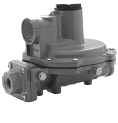 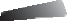 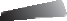 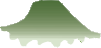 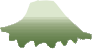 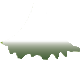 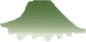 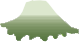 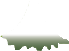 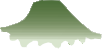 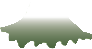 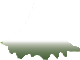 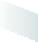 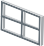 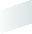 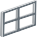 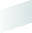 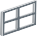 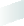 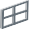 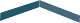 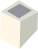 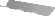 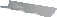 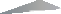 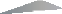 Farm Tap/Field627 Series	120Type 630	152City Gate/District StationType 99	57133 Series	64Type 310A	112Type 627	120Type 627OSX	144Type 971	170Type 1098-EGR	173Type BLE, BLX	214Cronos Series	257EZH Series	375EZL Series	395EZR Series	406FL Series	447M Series	480Commercial/Industrial ServiceType 99	57133 Series	64299H Series	88627 Series	120Type 627F	138Type 912N	167Type 1098-EGR	173A/100 Series	199A/140 Series	202B/240 Series	211CP200 Series	233CP400 Series	240Cronos Series	257CS200 Series	264CS400 Series	279CS800 Series	301CSB400 Series	335CSB600 Series	343CSB700 Series	352EZL Series	395R Series	502Commercial/Industrial ServiceRegal 3 Series	511Residential/Utilization ServiceType 912N	167Type B	205Type B NG	208Type HSR	463R Series	502Type R622	506Fixed Factor/BillingType 99	57299H Series	88Type 627F	138Type 1098-EGR	173CP200 Series	233CP400 Series	240CS200 Series	264CS400 Series	279CS800 Series	301CSB400 Series	335B NGPage 208B 25Page 205Application	Page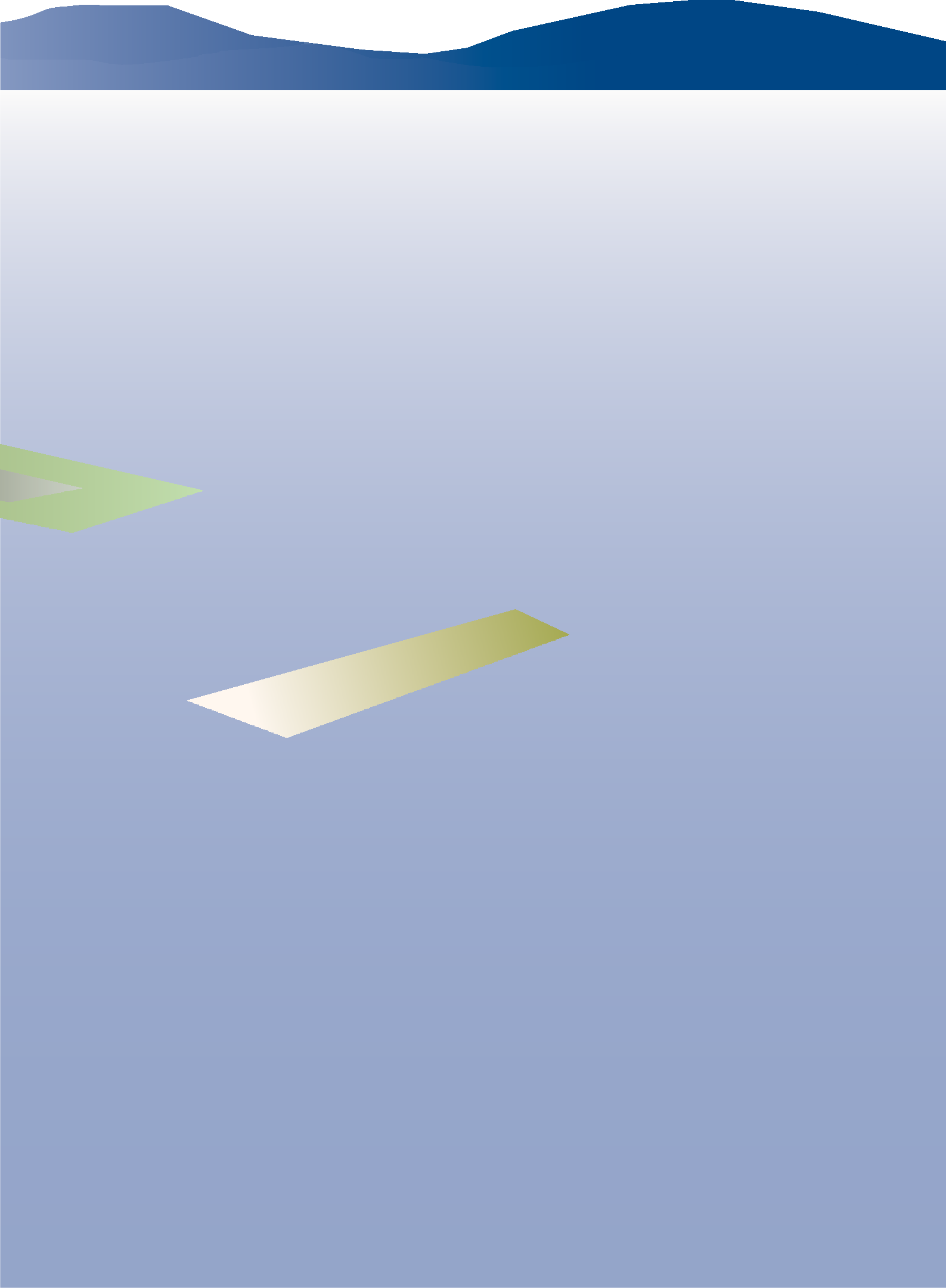 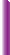 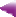 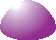 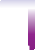 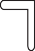 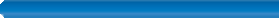 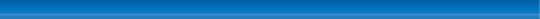 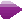 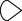 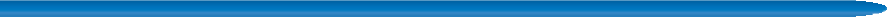 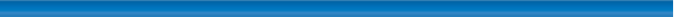 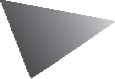 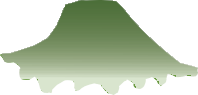 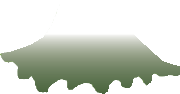 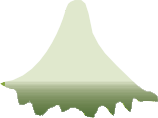 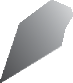 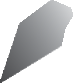 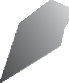 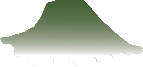 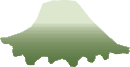 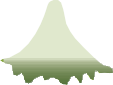 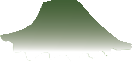 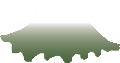 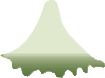 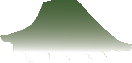 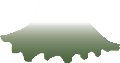 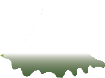 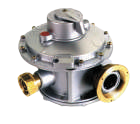 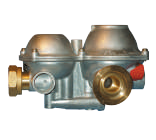 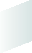 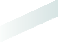 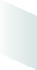 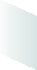 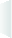 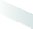 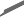 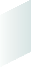 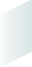 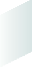 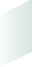 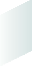 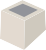 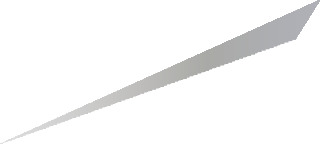 Fuel Gas Regulators66 Series	44Type 99	57133 Series	64299H Series	88Type 912N	167Type 1098-EGR	173CP200 Series	233CP400 Series	240CS200 Series	264CS400 Series	279CS800 Series	301CSB400 Series	335Supply Regulators67C Series	491301 Series	182Stand Alone Shutoff Devices634 Series	164BM5 Series	217Type BM6X	222Type BM7	226Type OSE	496Relief Valve/Backpressure RegulatorsType 63EG	30289 Series	76Type 289P	83Type 1805	186Type 1805P	1901808 Series	193Type EZH Relief	390Type EZR Relief	426FL Relief Series	454Type H120	459H200 Series	461V Series	530Odorizing SystemType Dosaodor-D	361Type DO200	371OL Series	495AccessoriesType 252	74CNF, CN, CF Series	229FA, FAG Series	436Type P590	501Type RPE	515Types SR, SRII, SRS, STP, STLand Whisper Trim™	519VFA Series	527V Series	530Skids	517Underground ModulesMIC, MIF, MIR Series	490Natural Gas Product Availability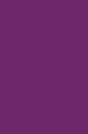 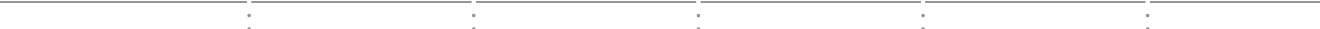 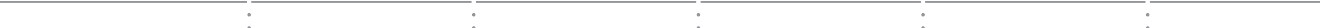 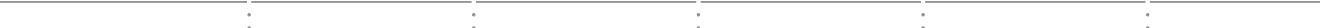 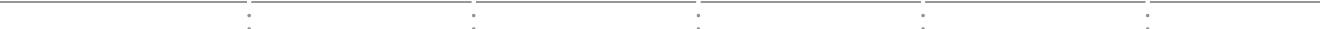 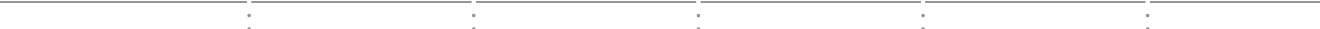 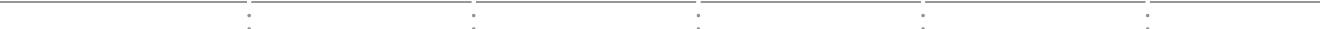 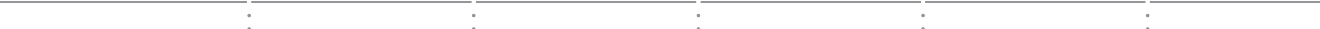 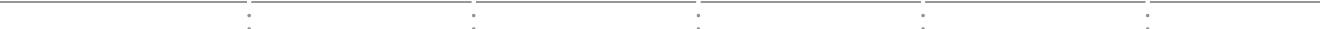 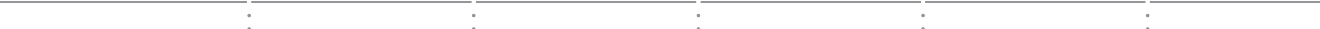 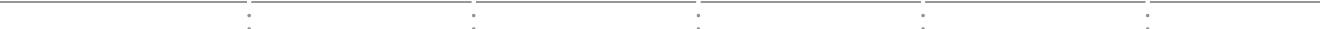 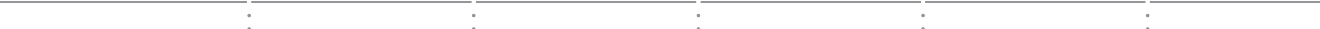 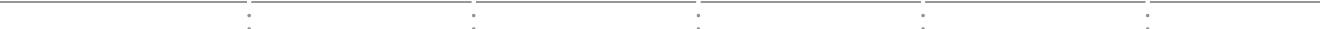 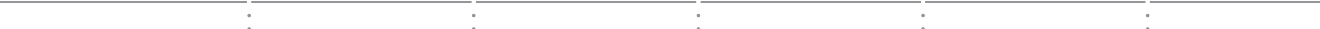 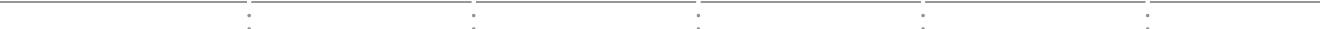 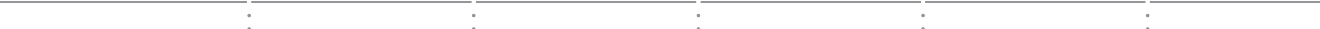 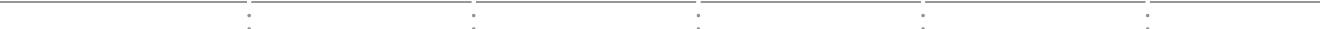 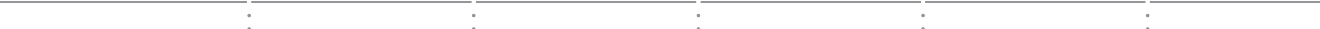 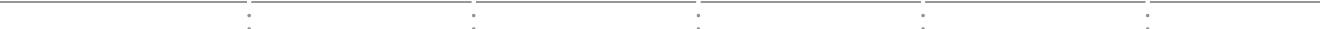 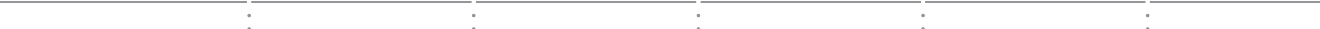 Natural Gas Product Availability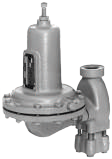 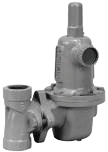 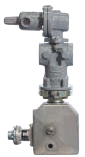 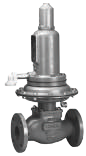 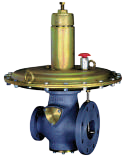 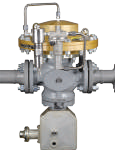 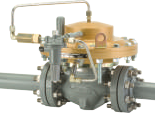 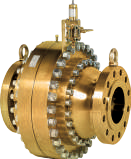 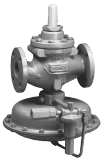 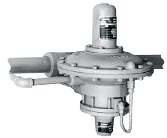 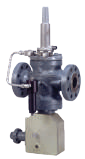 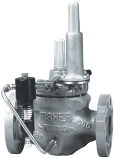 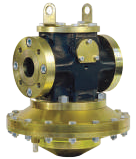 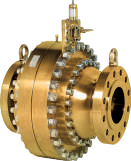 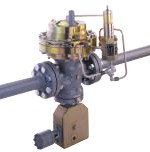 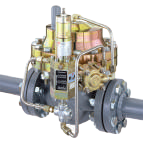 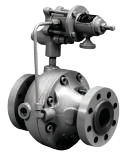 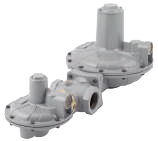 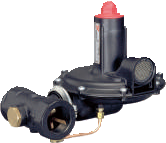 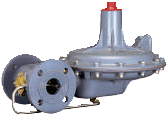 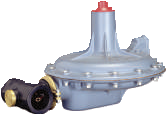 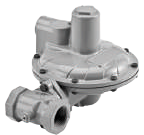 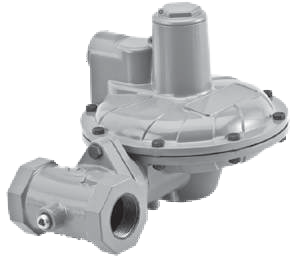 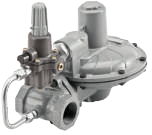 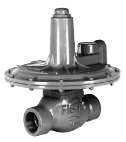 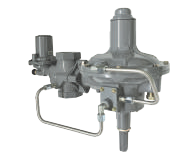 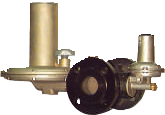 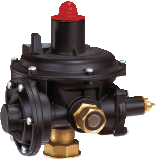 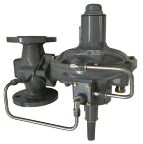 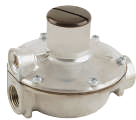 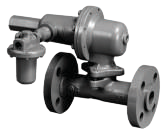 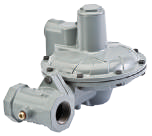 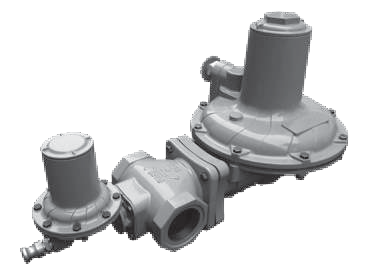 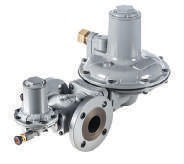 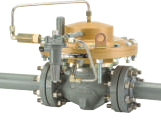 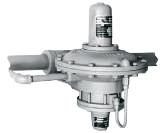 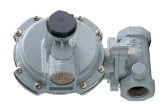 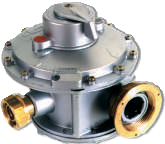 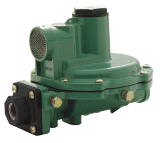 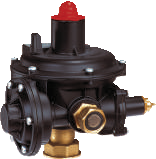 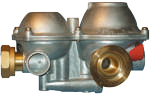 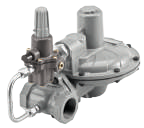 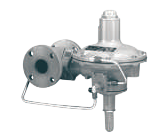 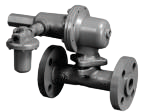 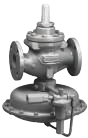 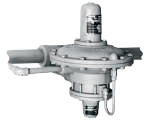 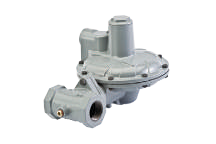 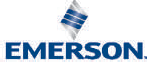 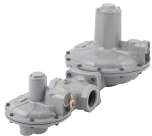 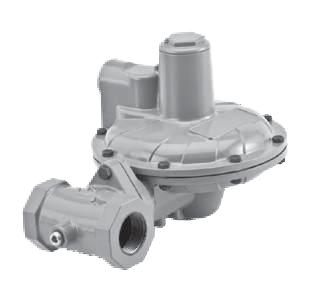 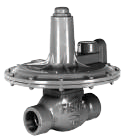 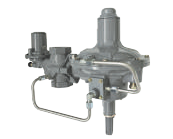 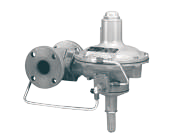 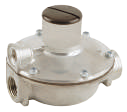 Maximum Inlet Pressure	Outlet Pressure Range	Maximum Capacity	Type Number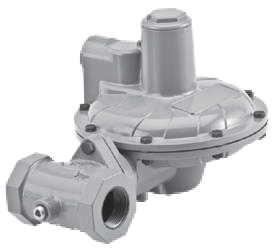 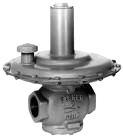 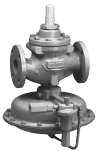 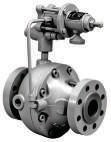 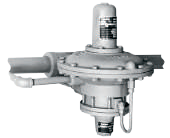 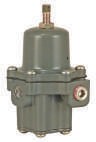 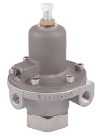 Maximum Inlet PressureTrip Pressure RangeMaximum CapacityHigh and LowPressure Shutoff	Type Number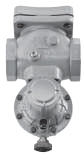 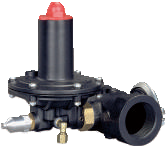 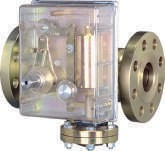 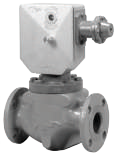 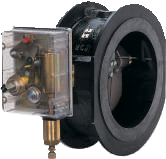 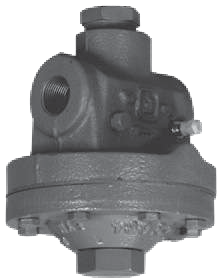 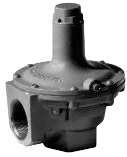 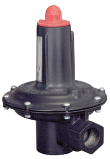 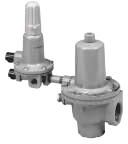 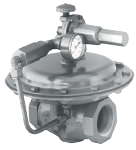 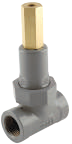 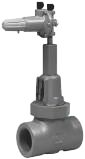 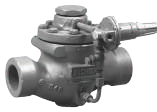 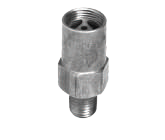 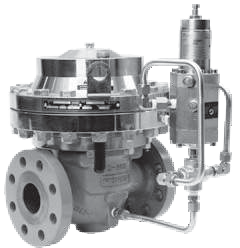 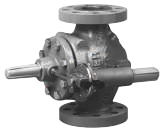 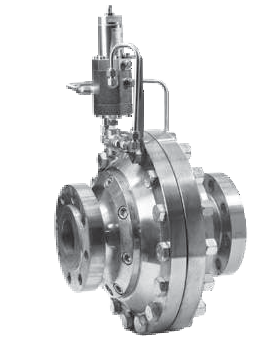 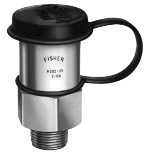 Odorization TypeMaximum Working PressureMaximum GasFlow Rate	Type Number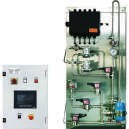 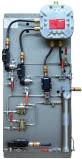 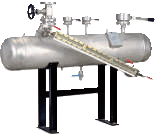 District StationsDistrict stations are located throughout larger towns and cities. They essentially are smaller city gates used to regulate distribution pressure.Depending upon the size of the district station, any of the following regulators are used: Types 99 and 1098-EGR and Series EZR, EZL, 133, 299H and Cronos.ServicesA service is the point of delivery to the consumer. This point of delivery is where the consumer takes responsibility of the pipeline and devices in the pipeline. Types B, HSR, 912N and R622 regulators are all used for residential and utilization services.Types 627F, 99, 1098-EGR, REGAL 3 and Series 627, 133,299H, CSB400, CS800, CS400 and CP400 regulators are used for commercial, industrial and utilization services.Fixed Factor Billing/Pressure Factor MeasurementMost residential consumers have a meter outside their home that records the exact amount of gas that is being used. This is known as exact consumption billing. Some commercial and small industrial customers need more pressure than the standard 7 in. w.c. / 17 mbar, but they do not use enough gas to install a more expensive pressure- compensated meter. In this case, the gas company can use fixed factor billing.Fixed factor billing uses an extremely accurate regulator to keep the gas pressure at ±1 percent of P2 absolute. A normal residential meter is used to measure the gas flow.A fixed factor billing is determined between the measured pressure and the actual pressure. This factor is then used to determine the customer’s corrected usage.Types 1098-EGR, 627F, 99 and Series 299H and CP400 are commonly used when accuracy of ± 1 percent is desired.Fuel Gas RegulatorsFuel gas regulators are used to control the gas pressure to a burner. There are three main characteristics important to the selection of a regulator for a fuel gas burner: accuracy, shutoff and speed of response.Accurate pressure control is a vital factor that affects the efficiency of the burner. The regulator must maintain the pressure within a specified range regardless of flow to ensure perfect combustion of the fuel. The ideal mix of air and fuel will give the desired energy output from theburner. Tight shutoff and fast speed of response are usually necessary because of the controls that are on the burner. A solenoid valve is often used to turn the burner on and off. This requires the regulator to also react at the same speed.If it does not, it can cause problems with the low-pressure and high-pressure safety cut-outs. If the regulator does not open fast enough it will starve the system of gas and the low-pressure switch will trip. If the regulator does not close fast enough, the high-pressure switch will trip. This high- pressure switch also may be tripped if the regulator does not shut off tight.For these reasons the regulator chosen must be very accurate, have fast response and have elastomeric seats that shut off tight. Types 1098-EGR, 99 and Series 66 and CS800 are examples of regulators used for fuel gas applications.Overpressure ProtectionTo prevent personal injury, equipment damage or leakage due to escaping gas or bursting of pressure-containing parts, it is necessary to install adequate overpressure protection when installing a pressure reducing regulator. Adequate overpressure protection should also be installed to protect all downstream equipment in the event of regulator failure. Some regulators are made with internal overpressure relief, whereas others require the installation of a separate relief valve or an additional regulator to act as a monitor. There are also shutoff devices that are designed specifically to handle overpressure. Pressure relief valves, monitors and automatic shutoffs are used for overpressure protection.Pressure Relief ValvesA pressure relief valve is used to limit pressure build-up (i.e., prevent overpressure) at its location in a system. The relief valve opens to prevent a rise of internal pressurein excess of a specified value. Pressure relief valves can be direct-operated or pilot-operated. The following are pressure relief valves:289, 1805 and H200 Series and Types 63EG, EZR, EZH, FL and 1808.MonitorsMonitor regulators are used in city gate and district stations as overpressure protection. A monitor regulator is installed in series with a regulator that is controlling the flow of gas. The monitor regulator is set to take over if the working regulator fails open. Upstream regulators must always have an external control line. Monitor style constructions are available in the following regulators:Types 1098-EGR, 99, CS800EN, EZR, EZH, EZL andSeries 299H, 133, FL and Cronos.Natural Gas ApplicationsAutomatic Shutoffs/Slam-ShutsA pressure shutoff or slam-shut device shuts off the flow whenever the sensed control pressure violates a set limit. Depending on the capability of the device selected, it may be able to shut off in response to a low-pressure condition only, a high-pressure condition only or both. The R and 299HS Series and Types CSB404, CS404 and CS804 are all pressure reducing regulators with integral shutoff devices. Types OSE, BM5, VS100 and 634 Series are stand alone shutoff devices.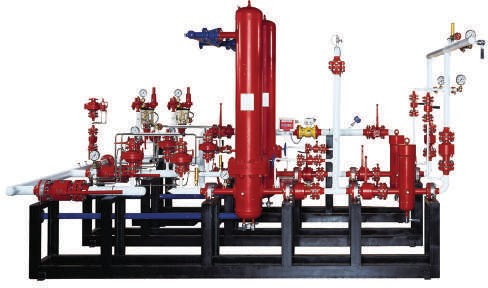 Other ApplicationsSkidsSkids are prefabricated pressure reducing stations. The regulator stations are designed to the customer’s specifications, then built to order and include piping, regulators and manual isolation valves (Figure 2).Skids reduce overall costs and may frequently includecomponents such as gauges, slam-shuts and filters.ROCs and Flow ComputersThe family of Remote Operations Controllers (ROCs) and FloBoss™ Flow Computers are designed to meet the wide- ranging measurement and control needs of the natural gas industry. These products are suited to applicationsat wellheads, meter runs, custody transfer stations, compressor stations and gate stations. They provide on-site, round-the-clock monitoring, measurement,totalizing, alarming, communications and control. Using microprocessor technology, these products stand alone or network to a data gathering system. Monitored values are processed and stored for easy access by personnel in the field or can be relayed through telephone, radio or satellite transmissions to remote locations.Figure 2. SkidFabricated pressure reducing station designed and built to meet specific customer requirements.Both ROCs and flow computers use operating systems that support configurable I/O, historical databases, audit trails, user programmability, smart transmitters and self- testing. Plus, standard application programs make AGAcalculations, PID control and logic/sequencing control easy to implement.OdorizationFederal safety regulations require the injection of odorant, usually with mercaptan or Tetrahydrothiophene (THT) into natural gas distribution lines in order to warn or alert public of possible leaks. Natural gas (almost pure methane) is a combustible, odorless gas; odorants are introduced to give it a familiar gas smell. To ensure public safety, odorizedgas must be detectable at one-fifth (20%) of the lower flammable or explosive limit. Types DO200 and Dosaodor-D injection systems provide computerized uniform odorant distribution as well as reliable redundancy and backup options for reliable odorization.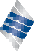 Natural Gas DevicesThere are several devices and accessories used in a natural gas system. Your local Sales Office can assist you in selecting the proper regulators and accessories for your system. The purpose of this Application Guide is to familiarize you with some of the products used to control natural gas and briefly explain some of the many natural gas applications.ApplicationsPressure Reducing RegulatorsA pressure reducing regulator maintains a desired outlet pressure while providing the required flow to satisfy a variable downstream demand. The level at which the reduced pressure is maintained is the outlet pressure setting of the regulator. Pressure reducing regulators can be direct-operated or pilot-operated.In a natural gas system, pressure reducing regulators are used both for transmission and distribution which includes farm taps and field regulators; city gates; district stations; residential, commercial, industrial and utilization services; and fixed factor billing or pressure factor measurement (PFM). Pressure reducing regulators control gas pressure inside industrial plants. They are also used as monitors in city gate and district stations.TransmissionTransmission pipelines move natural gas from one place to another, usually over long distances. Control valves,pilot-operated regulators and relief valves are used to control the pressure and flow of gas through the pipelines. Types EZR, EZH, 310A and FL and Cronos Series are examples of regulators used in transmission pipelines. The Types EZROSX, EZHOSX, FL and Cronos have optional slam-shut devices for overpressure and/or underpressure protection.DistributionFarm Tap/FieldFarm taps are points along a transmission pipeline where a distribution tap serves a farm or small community. The major difference between a farm tap and a city or district gate is the volume of gas required to supply the load. Farm taps supply less volume. Types 630, 627 and 627F are examples of regulators used for farm taps. The Type CSB454 has an optional integral slam-shut device for over/ underpressure protection.City Gate StationsWhen a natural gas pipeline nears a city, the high-pressure gas needs to be reduced to a distribution level. A city gate is a pressure reducing point. Control valves and pressure reducing regulators are used to reduce the gas pressure.The city gate is usually the point where the local distribution company takes control of the gas. Typically, Types EZR, EZH, 310A, EZL, 133HP, 1098-EGR and Series FL and 971 are used in city gates (Figure 1).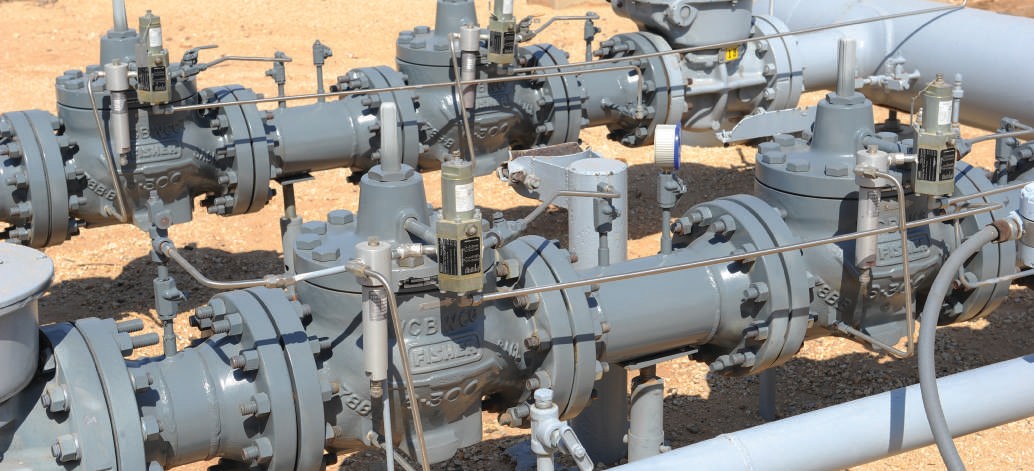 Figure 1. Natural Gas DistributionA typical dual run city gate station utilizes Type EZR’s in a monitor configuration.IntroductionTypes 63EG and 1098-63EGR pilot- operated relief valves or backpressure regulators are suitable for both liquid and gas service and may also be used for throttling backpressure applications, such as on oilfield separators. These relief valves are combined with the 6358 Series pilots.Body Sizes and End Connection StylesSee Table 1Flow CoefficientsSee Table 3IEC Sizing CoefficientsSee Table 4Flow CapacitiesSee Tables 8 through 13Maximum Relief (Inlet) Pressures Type 63EG: 400 psig / 27.6 bar including build-up or body rating, whichever is lower Type 1098-63EGR: 82 psig / 5.6 bar including build-upRelief Set Pressure RangesType 63EG: 10 to 400 psig /0.69 to 27.6 barType 1098-63EG: 3 to 65 psig /0.21 to 4.5 barPressure RegistrationExternal (factory connected to body tap)Temperature CapabilitiesNitrile (NBR):-20 to 180°F / -29 to 82°C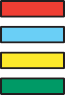 Fluorocarbon (FKM):0 to 300°F / -18 to 149°C,Water is limited to 0 to 180°F / -18 to 82°C Ethylenepropylene (EPR):-20 to 275°F / -29 to 135°CPerfluoroelastomer (FFKM):0 to 425°F / -18 to 218°CApproximate Weights (including pilot)Type 63EGNPS 1 / DN 25: 35 lbs / 16 kgNPS 2 / DN 50: 55 lbs / 25 kgNPS 3 / DN 80: 95 lbs / 43 kgNPS 4 / DN 100: 145 lbs / 66 kgNPS 6 / DN 150: 330 lbs / 150 kgNPS 8 x 6 / DN 200 x 150: 670 lbs / 304 kgNPS 12 x 6 / DN 300 x 6: 1150 lbs / 521 kgType 1098-63EGRNPS 1 / DN 25: 65 lbs / 29 kgNPS 2 / DN 50: 85 lbs / 39 kgNPS 3 / DN 80: 125 lbs / 57 kgType 1098-63EGR (continued)NPS 4 / DN 100: 175 lbs / 79 kg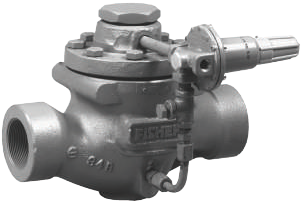 NPS 6 / DN 150: 360 lbs / 163 kgNPS 8 x 6 / DN 200 x 150: 700 lbs / 318 kgNPS 12 x 6 / DN 300 x 6: 1180 lbs / 535 kgOptionsWhisper Trim™ Cage ConstructionNACE ConstructionAluminum or Stainless steel Type 252 pilot supply filterBrass Type P594-1 filterPressure gauges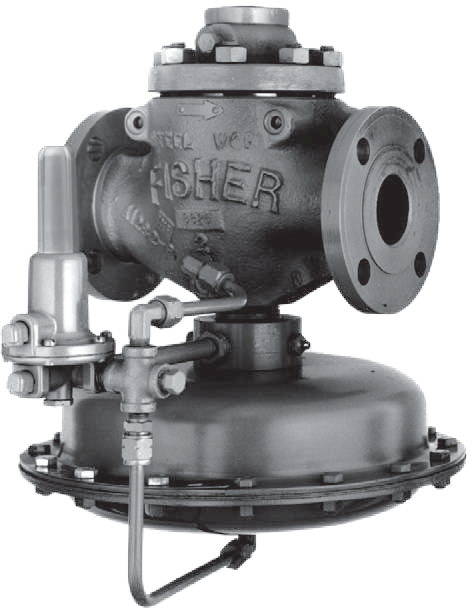 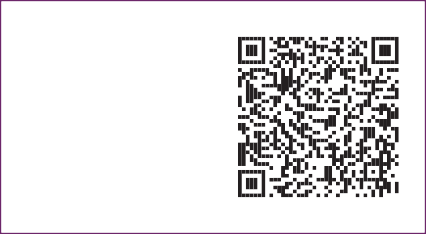 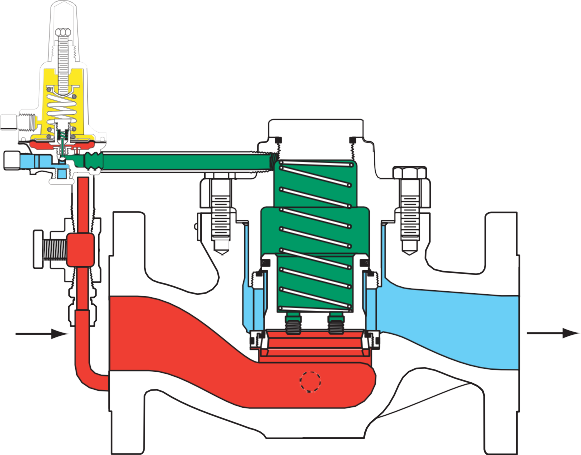 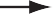 M1156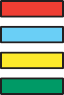 INLET PRESSURE OUTLET PRESSURE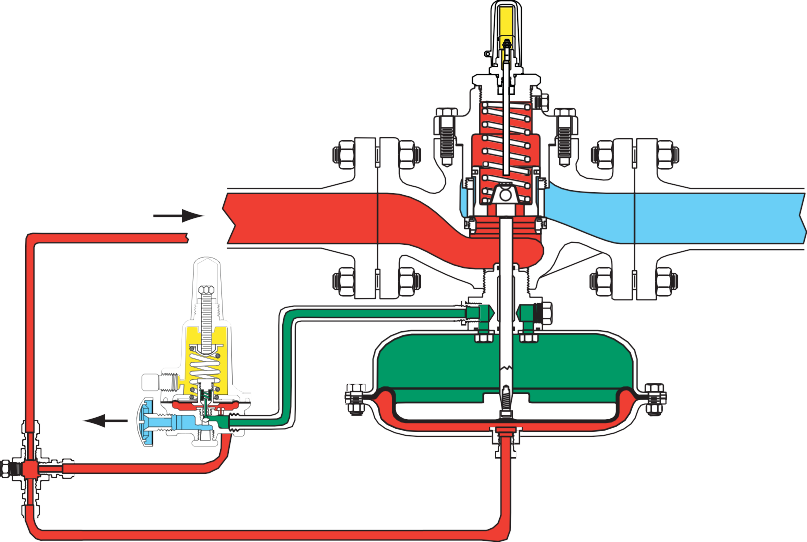 ATMOSPHERIC PRESSURE LOADING PRESSUREFigure 4. Type 1098-63EGR Relief Valve Operational SchematicInconel® is a mark owned by Special Metals Corporation.-continued- 	Table 14. Type 1098-63EGR Relief Capacities with 1:1 Line Size Body Piping	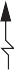 4.25 MAX / 108TRAVEL INDICATOR COVER REMOVAL CLEARANCEOPTIONAL TRAVEL INDICATOR1/4 NPT PILOTEXHAUST CONNECTION WITH REMOVABLE VENT6358 SERIESDEGA/21/4 NPTPIPE TEE TAPPING1/4 NPTMAIN VALVE BODY TAPPINGASTANDARD PILOT SPRING CASE IS 1/4 NPT TAPPED WITH REMOVABLE VENT INSTALLED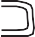 15A8029_E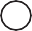 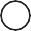 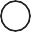 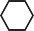 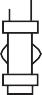 NOTE:TYPE 63EG WITH 6358 SERIES PILOTIn. / mmFOR DIMENSIONS OF RELIEF VALVES WITH EN (OR OTHER) END CONNECTIONS, CONSULT THE LOCAL SALES OFFICE.Figure 5. Dimensions4.25 MAX / 108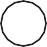 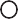 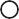 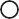 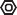 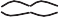 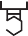 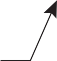 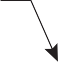 TRAVEL INDICATOR COVER REMOVAL CLEARANCEAA/2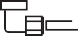 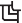 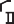 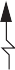 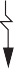 OPTIONAL TRAVEL INDICATORD	VALVE TRIM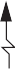 G	V	REMOVALCLEARANCE6358B SERIESG7.44 / 189STANDARD PILOT SPRING CASE IS 1/4 NPTTAPPED WITH REMOVABLE VENT INSTALLED1/4 NPT PILOT EXHAUST CONNECTIONWITH REMOVABLE VENTACTUATOR REMOVAL	AR CLEARANCE13.12 / 33310.57 / 268In. / mmTYPE 1098-63EGR WITH 6358B SERIES PILOT15A8031_MNOTE:FOR DIMENSIONS OF RELIEF VALVES WITH EN (OR OTHER) END CONNECTIONS, CONSULT THE LOCAL SALES OFFICE.Figure 5. Dimensions (continued)Ordering Guide- continued -Ordering Guide (continued)To order this product, complete the Ordering Guide Section or complete the Specification Worksheet and forward to your local Sales Office.If the construction you need is not offered on this page, contact To locate your local Sales Office log on to:Introduction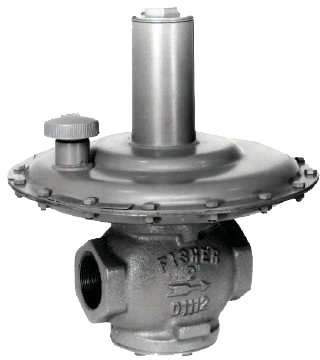 The 66 Series direct-operated pressure reducing regulators are widely used in burner control and other applications where precise control of low-pressure industrial gases is needed.Body Sizes and End Connection StylesSee Table 1Spring Case Vent3/4 NPT standard with removable Type Y602-10 vent assemblySee Table 3IEC Sizing CoefficientsXT: 0.775FD: NPS 2 / DN 50: 0.35NPS 3 / DN 80: 0.34NPS 4 / DN 100: 0.30FL: 0.89Maximum Inlet PressuresEmergency Inlet Pressure: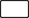 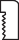 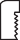 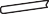 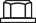 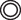 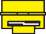 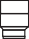 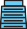 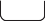 25 psig / 1.7 barMaximum Pressure to Avoid Internal Parts Damage: 10 psig / 0.69 barMaximum Outlet (Casing) Pressure8 psig / 0.55 barOutlet Pressure Ranges2 in. w.c. to 5 psig / 5 mbar to 0.34 barin 11 rangesSee Table 4Pressure RegistrationsCast Iron Body:Internal (standard) or externalSteel Body:External (standard) or internalMaterial Temperature CapabilitiesNitrile (NBR) (standard):-40 to 180°F / -40 to 82°CFluorocarbon (FKM):0 to 350°F / -18 to 177°CEthylenepropylene (EPDM):-40 to 275°F / -40 to 135°C 	Table 5. 66 Series Flow Capacities	C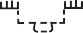 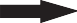 EVENT CONNECTIONCONTROL LINE CONNECTIONGAD6045_FA/2BOTTOM FLANGE LINE CONNECTIONAFigure 3. DimensionsOrdering GuideTo order this product, complete the Ordering Guide Section or complete the Specification Worksheet and forward to your local Sales Office.If the construction you need is not offered on this page, contact your local Sales Office.To locate your local Sales Office log on to: Emerson.com/ContactUsIntroductionThe 67C Series regulators are typically used to provide constantly controlled, reduced pressure to pneumatic and electro-pneumatic controllers and other instruments. These direct-operated regulators are suitable for most air or gas applications. Other applications include providing reduced pressure to air chucks, air jets and spray guns.Body Size, Inlet and Outlet Connection Style1/4 NPTMaximum Inlet Pressure (Body Rating)Types 67C, 67CR, 67CF, 67CFR, 67CFSand 67CFSR: 250 psig / 17.2 barTypes 67CS and 67CSR: 400 psig / 27.6 barOutlet Pressure RangesSee Table 1Maximum Emergency Outlet Pressure50 psi / 3.4 bar over outlet pressure settingWide-Open Flow CoefficientsMain Valve: Cg: 11.7; Cv: 0.36; C1: 32.2Internal Relief Valve: Cg: 1.45;Cv: 0.045; C1: 32.8IEC Sizing CoefficientsMain Valve: X : 0.66; F : 0.50; F : 0.89Temperature CapabilitiesWith Nitrile (NBR)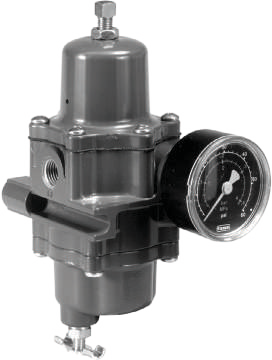 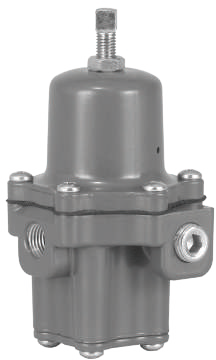 Standard Bolting:-20 to 180°F / -29 to 82°CStainless Steel Bolting:-40 to 180°F / -40 to 82°CWith Fluorocarbon (FKM): Polyethylene Filter(1) (standard): 0 to 180°F / -18 to 82°CPolyvinylidene (PVDF), Stainless steel or Glass Filter (Optional): 0 to 300°F / -18 to 149°C With Silicone (VMQ)(2) Diaphragm and Low Temperature Bolting:-60 to 180°F / -51 to 82°CWith Gauges: -40 to 180°F / -40 to 82°CTypes 67CF, 67CFR, 67CFS and67CFSR Filter Capabilities Free Area: 12 times pipe area Micron Rating:Polyethylene Filter(1) (standard): 5 microns Glass Fiber Filter (Optional): 5 microns PVDF Filter (Optional): 40 microns Stainless Steel Filter (Optional): 40 micronsT	D	LTypes 67CR, 67CSR, 67CFRand 67CFSR Internal Relief PerformanceLow capacity for minor seat leakage only; other overpressure protection must be provided if inlet pressure can exceed the maximum pressure rating of downstream equipment or exceeds maximum outlet pressure rating of the regulator.Pressure RegistrationInternal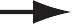 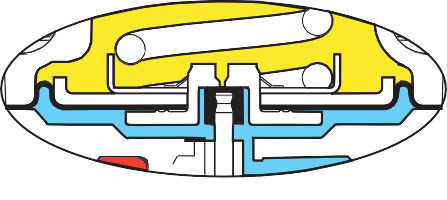 TYPE 67CR OR 67CSR (WITH RELIEF)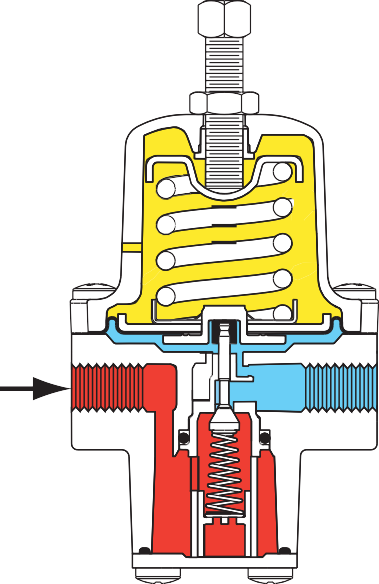 TYPE 67C OR 67CS (WITHOUT RELIEF)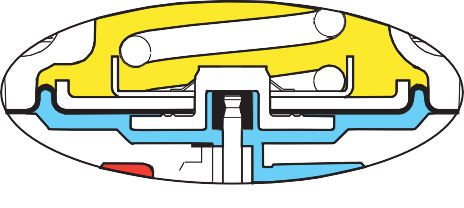 TYPE 67CF OR 67CFS (WITHOUT RELIEF)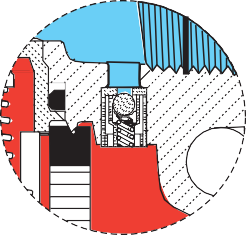 SMART BLEED™ OPTION FOR TYPE 67CFR OR 67CFSRTYPE 67CFR OR 67CFSR (WITH RELIEF)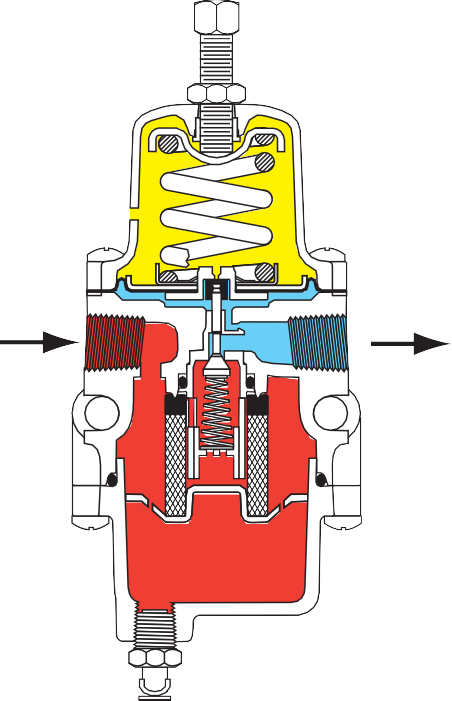 INLET PRESSURE OUTLET PRESSURE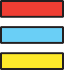 ATMOSPHERIC PRESSUREFigure 3. 67C Series Operational SchematicsInconel® is a mark owned by Special Metals Corporation.VENT POSITION 2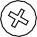 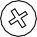 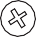 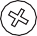 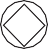 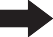 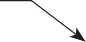 FLANGE SCREWDRAIN VALVE 	 POSITION 4FLANGE SCREWVENT POSITION 1 (STANDARD)VENT POSITION 3DRAIN VALVE  	 POSITION 1 (STANDARD)      DRAIN VALVE POSITION 3INLET	OUTLETINLETOUTLETT40573VENT POSITION 4T40573DRAIN VALVE 	 POSITION 2VENT POSITIONS	DRAIN VALVE POSITIONS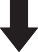 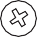 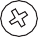 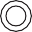 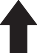 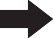 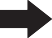 Figure 4. 67C Series Vent and Drain Valve Positions2.92 / 744.56 / 1161.46 / 37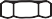 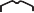 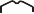 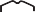 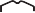 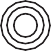 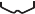 0.50 / 132.56 / 65A MAXIMUMOPTIONAL GAUGEOUTLET CONNECTIONS 1/4 NPTINLETB	CONNECTION1/4 NPTSTANDARD DIMENSIONS FOR GAUGE OPTIONSIDE OUTLET 1/4 NPTSTANDARD DIMENSIONS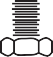 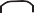 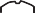 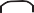 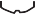 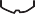 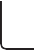 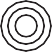 4.56 / 116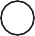 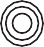 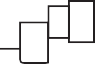 2.92 / 741.46 / 371.43 / 362.56 / 65CLOSING CAP2.37 / 60MAXIMUM0.72 / 18SPRING CASE PANE BOSSA1/4 NPT VENTA MAXIMUMPANEL 0.12 TO 0.25 /3.0 TO 6.4DCOPTIONAL GAUGEOUTLET CONNECTIONS 1/4 NPTDIMENSIONS FOR PANEL MOUNT OPTION WITH HANDWHEEL AND 1/4 NPT SPRING CASE VENTSIDE OUTLET TAPPED1/4 NPTINLET CONNECTION1/4 NPTDIMENSIONS WITH CLOSING CAP AND 1/4 NPT SPRING CASE VENT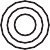 IN. / mmFigure 5. Types 67C, 67CR, 67CS and 67CSR Dimensions2.56 / 65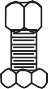 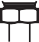 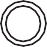 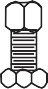 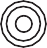 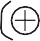 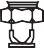 0.62 / 16INLET CONNECTION1/4 NPTOUTLET CONNECTIONS 1/4 NPT0.69 / 18OPTIONAL GAUGEMOUNTING HOLES FOR 5/16 /7.9 DIAMETER BOLTS2.25 / 57DIMENSIONS FOR GAUGE OPTION2.87 / 73STANDARD DIMENSIONS4.56 / 116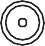 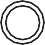 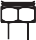 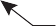 3.00 / 761.43 / 362.56 / 65CLOSING CAP2.37 / 60MAXIMUMPANEL 0.12 TO 0.25 /3.0 TO 6.4PANEL 0.12 TO 0.25 /3.0 TO 6.42.41 / 61MAXIMUM1.48 / 380.72 / 18SPRING CASE PANEL BOSS1/4 NPT VENT1/4 NPT VENTINLET CONNECTION1/4 NPT4.69 / 119OUTLET CONNECTIONS 1/4 NPT1.14 / 290.69 / 18IN	OPTIONALGAUGEMOUNTING HOLES FOR 5/16 / 8 DIAMETER BOLTS3.50 / 89DIMENSIONS FOR PANEL MOUNT OPTION WITH HANDWHEEL AND 1/4 NPT SPRING CASE VENT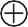 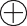 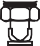 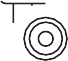 SIDE OUTLET TAPPED1/4 NPT2.25 / 572.87 / 73DIMENSIONS FOR CLOSING CAP OPTION WITH 1/4 NPT SPRING CASE VENTIN. /mmFigure 6. Types 67CF and 67CFR DimensionsOrdering Guide- continued -Ordering Guide (continued)Product complies with the material requirements of NACE MR0175. Environmental limits may apply.To order this product, complete the Ordering Guide Section or complete the Specification Worksheet and forward to your local Sales Office.If the construction you need is not offered on this page,contact your local Sales Office.To locate your local Sales Office log on to:Emerson.com/ContactUsIntroduction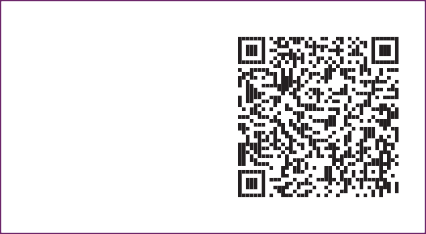 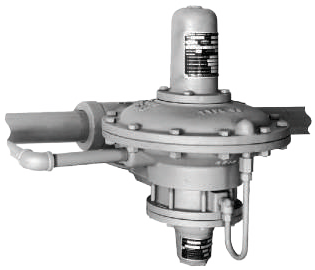 Type 99 regulator typically provides fuel gas to boilers, furnaces, ovens, mixers and large commercial or industrial installations. It is available with aType 61L (low pressure), 61H (high pressure) or 61HP (extra high pressure) pilot integrally mounted to the actuator (see Figure 2).Body Size and End Connection StyleOutlet (Control) Pressure Ranges2 in. w.c. to 100 psig / 5 mbar to 6.9 barSee Table 3Differential PressuresFlow and Sizing CoefficientsSee Table 6Flow CapacitiesSee Table 8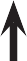 Maximum Inlet PressuresType 61LD Pilot: 160 psig / 11.0 barTypes 61L and 61H Pilots:400 psig / 27.6 bar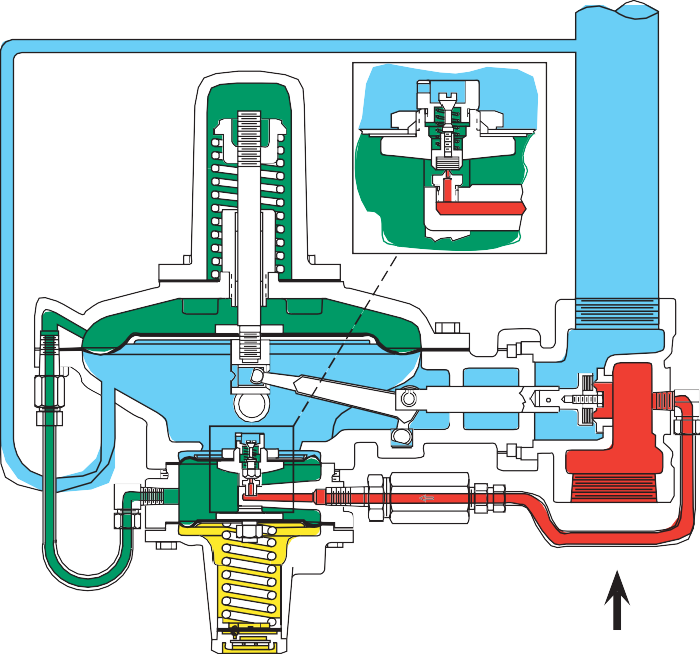 Type 61HP Pilot: 1000 psig / 69.0 bar with Type 1301F pilot supply regulator and Type H110 relief valve (1/2 in. / 13 mm orifice only)Maximum Actuator PressuresOperating: 100 psig / 6.9 barEmergency: 110 psig / 7.6 barPressure RegistrationExternalTemperature CapabilitiesWith Nitrile (NBR) / Neoprene (CR) / Nylon (PA): -20 to 180°F / -29 to 82°C With Fluorocarbon (FKM): 0 to 300°F / -18 to 149°CApproximate Shipping Weight115 lbs / 52 kgOptionsDisk or O-ring Seat Design1000 psig / 69.0 bar Inlet Pressure RegulatorO-ring Stem Seal for Upstream RegulatorElectronic Remote Control CapabilityHandwheel for Type 61L PilotTravel IndicatorDOWNSTREAM REGULATOR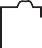 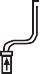 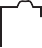 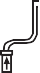 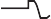 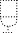 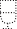 UPSTREAM REGULATOR (REQUIRES O-RING STEM SEAL)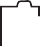 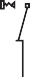 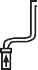 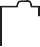 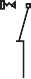 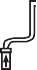 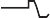 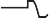 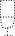 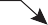 WORKING REGULATOROPTIONAL PILOT SUPPLY REGULATOR10A1386-AFLEXIBLE ARRANGEMENT THAT PERMITS WIDE-OPEN MONITOR TO BE EITHER UPSTREAM OR DOWNSTREAM10A1386-AMINIMUM PIPING WIDE-OPEN MONITOR ARRANGEMENT THAT REQUiRES WIDE-OPEN MONITOR TO ALWAYS BE UPSTREAMFigure 3. Typical Wide-Open Monitor InstallationsDISTRIBUTION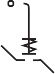 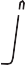 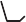 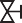 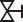 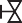 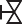 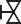 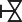 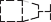 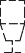 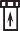 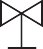 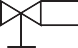 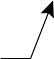 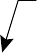 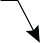 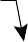 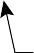 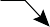 PRESSURE CONTROL LINEINTERMEDIATE PRESSURE CONTROL LINETYPE 161AYW MONITORING PILOT (ALSO REPRESENTATIVE OF TYPE 627-109)PILOT SUPPLY LINEWORKING MONITOR PILOTLOADING PRESSUREINTERMEDIATE PRESSUREUPSTREAM PRESSUREOPTIONAL PILOT SUPPLY REGULATORWORKINGMONITOR REGULATORWORKING REGULATOROPTIONAL PILOT SUPPLY REGULATORDISTRIBUTION PRESSURE20A1389-A B2484PILOT SUPPLY PIPING FOR WORKING REGULATOR WHENPILOT IS REQUIRED TO BE SUPPLIED FROM UPSTREAM PRESSUREFigure 4. Working Monitor Installation 	Table 6. Orifice Size and Flow and Sizing Coefficient	6.12 / 155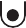 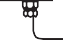 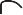 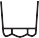 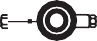 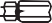 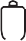 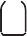 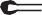 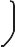 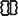 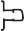 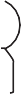 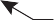 9.62 / 24416.88 / 4297.25 / 1841/2 NPT ALTERNATE PLUGGED CONTROL CONNECTION2.12 / 5410.38 / 2644.75 / 121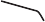 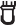 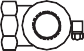 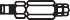 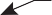 1/4 NPT PLUGGED VENT LOCATED 90° FROM POSITION SHOWNVENT HOLE IN CAP5.25 / 133A/212.25 / 311A: 10 / 254 FOR CL125 FF OR CL150 RFOR 10.5 / 267 FOR CL250 OR CL300 RFAR5733-A1/2-14 NPT CONTROL CONNECTIONFLANGED TYPE 99 WITH TYPE 61L PILOTPARTS DETAIL OF1000 psig / 69.0 bar MAXIMUM INLET REGULATOR6.25 / 1591/4 NPT (INTERNAL) TAPPED SIDE OUTLET IN TYPE 1301F PILOT SUPPLY REULATOR6.12 / 155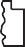 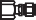 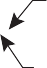 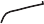 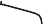 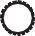 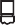 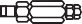 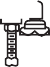 13.12 / 3331/4 NPT (EXTERNAL) CONNECTION ON TYPE H110 POP RELIEF VALVE9.75 / 2481/2 NPT CONTROL CONNECTION10.19 / 2592 NPT21.12 / 5365.25 / 1336.06 / 12.25 /15.25 / 3871/2 NPT3.03 / 154773111/2 NPT ALTERNATE PLUGGED CONTROL CONNECTION1.44 /3619.25 / 48910.38 / 264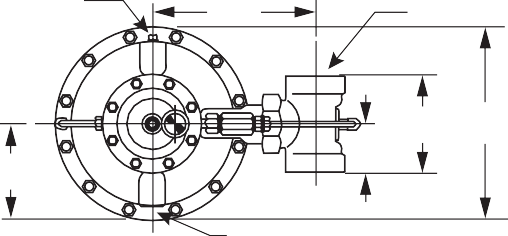 RAINPROOF VENT 1/4 NPT2 NPTA6800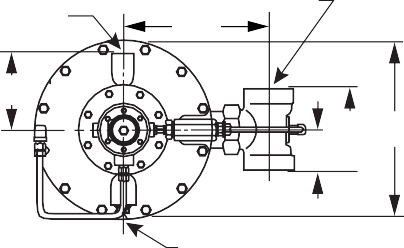 ALTERNATE PLUGGED CONTROL CONNECTIONNPT TYPE 99 WITH TYPE 61HP PILOTIN. / mm5.25 / 1333.03 / 776.06 / 15412.25 / 31199T611/2 NPT CONTROL CONNECTIONNPT TYPE 99 WITH TYPE 61H PILOTFigure 5. DimensionsOrdering GuideOrdering Guide (continued)To order this product, complete the Ordering Guide Section or complete the Specification Worksheet and forward to your local Sales Office.If the construction you need is not offered on this page, contact your local Sales Office.To locate your local Sales Office log on to: Emerson.com/ContactUsIntroductionThe 133 Series direct-operated gas regulators are primarily designed for industrial and commercial applications supplying gas to furnaces, burnersand other appliances. The 133 Series balancing system enables the regulator to provide accurate control of gas pressure for maximum combustion efficiency despite varying inlet pressure conditions. The single port construction provides bubble-tight shutoff. An external downstream control lineis required for the operation of the regulator. 133 Series regulators are available in a 2 in. / DN 50 body size with either NPT or flanged end connections.An optional restriction collar can be installed if wide-open capacity is too high for applications using a relief valve as overpressure protection. The collar reduces wide-open capacity to 25%, 40% or 60% of standard wide-open capacity.Body Size and End Connection Styles Cast Iron Body: NPS 2 / DN 50 NPT or CL125 FF flangedWCC Steel Body: NPS 2 / DN 50 NPT or CL150 RF flangedPressure Registration External; downstream control line is requiredFlow and Sizing CoefficientsSee Table 2Maximum Inlet PressuresSee Table 2Maximum Emergency Outlet (Casing) PressureSee Table 2Outlet Pressure RangesSee Table 3Temperature Capabilities-20 to 150°F / -29 to 66°CConstruction Materials Body: Cast iron or WCC Steel Orifice and Cage: AluminumValve Disk: Aluminum/Neoprene (CR) or Aluminum/Fluorocarbon (FKM)(1)O-rings: Nitrile (NBR) or Fluorocarbon (FKM)(1)Diaphragms: Nitrile (NBR) / Nylon (PA) (Neoprene (CR) inactuator) or Fluorocarbon (FKM)(1) / Polymer Thermoplastic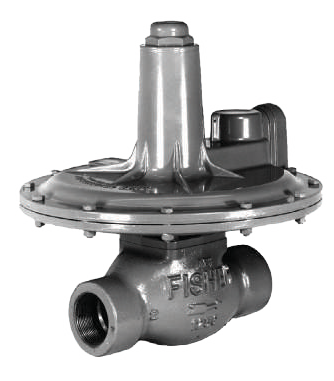 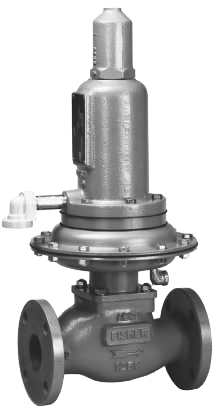 Guide Bushing: Nylon (PA)Stem and Stem Sleeve: Stainless steelDiaphragm Plate: SteelBalancing Diaphragm Plate: Plated steelSpring Case and Closing Cap:Type 133HP: Cast IronTypes 133H, 133L and 133Z: AluminumLower Casing:Types 133H, 133L and 133Z: Aluminum Type 133HP: SteelAdjusting Screw:Types 133H and 133Z: Brass Type 133L: Aluminum Type 133HP: SteelOptional Restriction Collar: AluminumApproximate WeightsTypes 133H, 133L, and 133Z NPTEnd Connections: 35 pounds / 16 kg Types 133H, 133L, and 133Z Flanged End Connections: 40 pounds / 18 kg Type 133HP NPT End Connections:56.5 pounds / 26 kgType 133HP Flanged End Connections:62.5 pounds / 28 kgOptionsRestriction collar to reduce wide-open capacity to approximately 25, 40 or 60% of standard wide-open capacity1. Available for Types 133L and 133H only.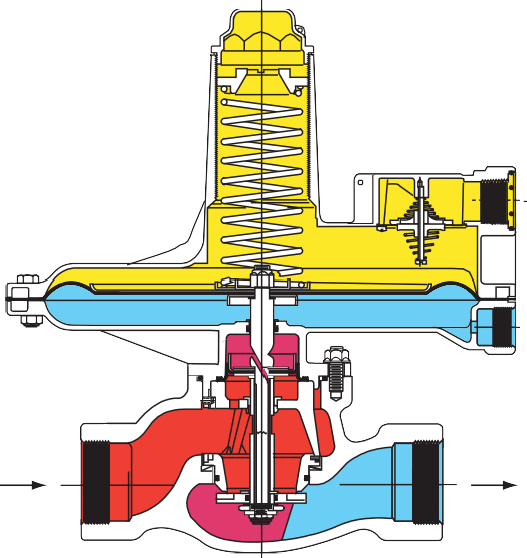 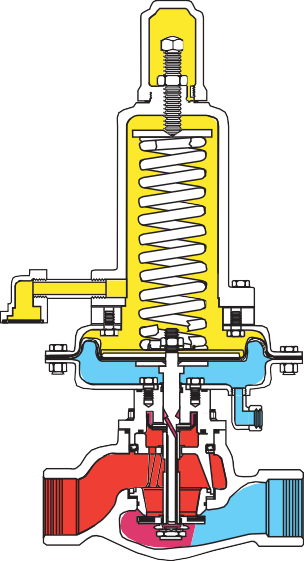 A6555	A6883 INLET PRESSURE	  INLET PRESSURE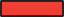 OUTLET PRESSURE	OUTLET PRESSURE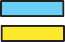 ATMOSPHERIC PRESSURE	ATMOSPHERIC PRESSURE BOOST PRESSURE	  BOOST PRESSURE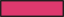 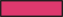 Figure 3. Type 133L Operational Schematic (Also Typical of Type 133H)Figure 4. Type 133HP Operational Schematic 	Table 1. Flow Coefficient	 	Table 2. Outlet Pressure Range	 	Table 3. Maximum Inlet and Outlet Pressure	 	Table 4. Full-Capacity Type 133H Regulated Flow	 	Table 5. Restricted-Capacity Type 133H Regulated Flow	 	Table 6. Full-Capacity Type 133L Regulated Flow	D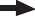 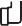 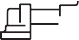 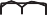 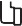 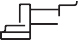 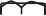 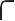 1/4 in. / 6.35 mm STREET ELBOW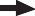 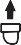 C	E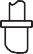 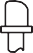 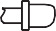 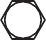 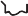 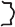 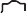 (STANDARD)INLET 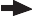 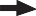 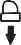 POSITION 1 (STANDARD)27B5342A–A/DOCPOSITION 2	POSITION 3	POSITION 43/4-14 NPT CONTROL CONNECTION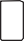 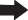 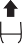 FVENT ORIENTATIONTYPE 133HPD  C INLET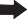 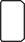 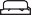 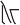 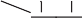 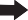 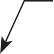 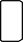 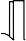 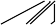 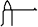 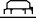 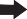 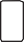 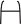 E 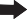 OUTLET (STANDARD)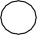 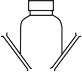 POSITION 1 (STANDARD)POSITION 2POSITION 3POSITION 4FVENT ORIENTATIONTYPES 133L, 133H AND 133ZGE29263Figure 5. 133 Series Assembly Positions for Body/Spring Case OrientationIN. /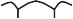 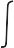 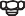 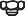 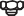 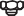 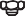 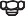 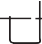 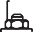 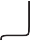 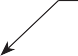 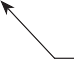 mmFigure 6. DimensionsB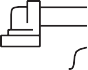 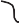 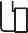 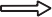 C2 NPTATYPE Y602-7VENT1/4 NPT DOWNSTREAM CONTROL LINEA69814.56 / 116A69825.00 / 127DNPS 2 / DN 50 CL125 FF FLANGE NPS 2 / DN 50 CL150 RF FLANGEIN. /mmFigure 6. Dimensions (continued)Ordering GuideOrdering Guide (continued)To order this product, complete the Ordering Guide Section or complete the Specification Worksheet and forward to your local Sales Office.If the construction you need is not offered on this page, contact your local Sales Office.To locate your local Sales Office log on to: Emerson.com/ContactUsType 252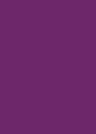 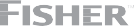 FiltersIntroduction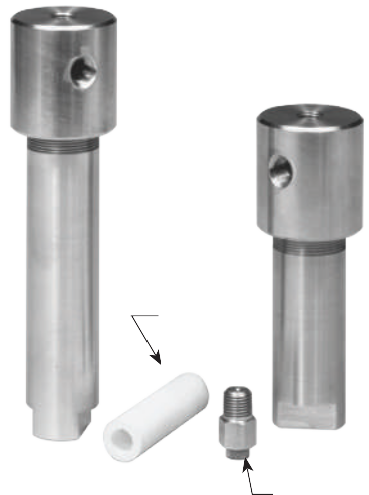 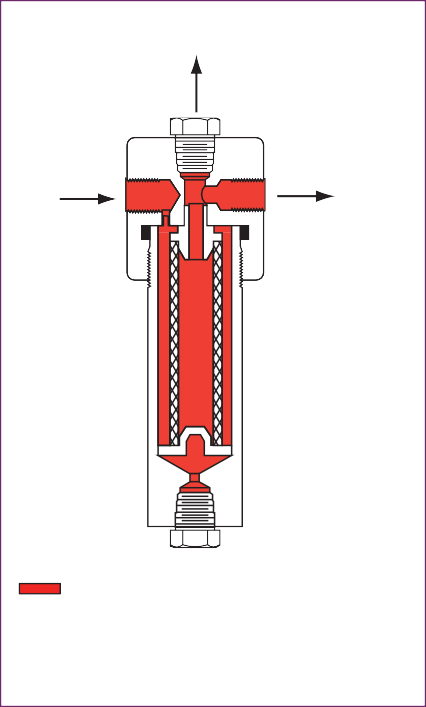 The Type 252 filter is designed to clean supply gas or air before it enters the pilot on a pilot-operated regulator, pneumatic instrument or other device that requires clean gas to operate properly. The extended length filter has a larger drip chamber to hold more moisture and debris. Filter materials comply with the recommendations of NACE International MR-0175.End Connection Size1/4 NPTMaximum Working Pressure Aluminum: 2150 psig / 148 bar Stainless Steel: 2750 psig / 190 barMaximum Differential100 psig / 6.9 barFlow and Sizing CoefficientsCg: 20Cv: 0.57C1: 35Filter Rating20 microns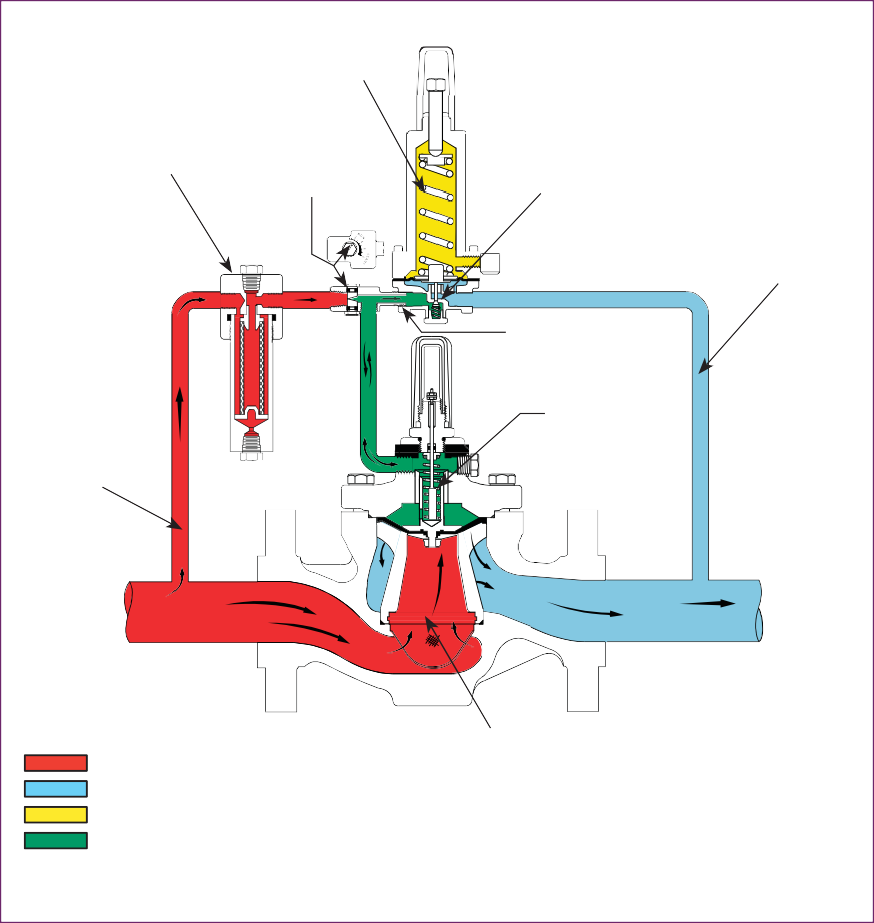 Temperature Capability-40 to 180°F / -40 to 82°CApproximate Shipping WeightsStandard Body:Aluminum: 0.8 lb / 0.4 kg Stainless Steel: 2.2 lbs / 1 kg Extended Body:Aluminum: 1 lb / 0.5 kg Stainless Steel: 2.2 lbs / 1 kg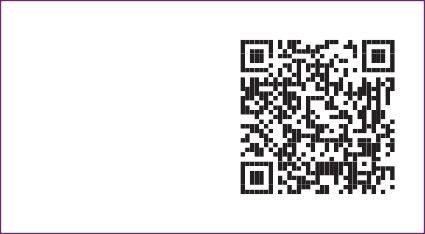 Type 252FiltersDIFFERENTIAL PRESSURE, mbar d 	Table 1. Construction Material	0   3435003000250069 103138172  20724127631034599.185.070.82000	56.61500	42.51000	28.3500	14.20	0.5  1	1.52	2.503	3.5  4	4.5  5DIFFERENTIAL PRESSURE, psidWITH OPTIONAL DRAIN VALVE:Figure 3. Typical Flow Capabilities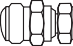 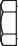 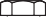 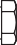 Figure 4. DimensionsIN. / mmOrdering GuideTo order this product, complete the Ordering Guide Section or complete the Specification Worksheet and forward to your local Sales Office.If the construction you need is not offered on this page, contact your local Sales Office.To locate your local Sales Office log on to: Emerson.com/ContactUsIntroductionThe 289 Series relief valve is a throttling relief valve used downstream of pressure regulators to protect the downstream system from overpressure. A smooth throttling action minimizes pressure surges in the system during emergency operation. The 289 Series relief valves are ideal for low-pressure settings dueto the increased sensitivity provided by a large diaphragm area.Body Sizes and End Connection StylesInlet ConnectionsType 289L: 3/4 or 1 NPTTypes 289A and 289U: 1/4 NPTType 289H: 1 or 2 NPTType 289HH: 1 NPTOutlet (Vent) ConnectionsSame size as inlet connectionIEC Sizing CoefficientsSee Table 3Maximum Allowable Relief (Inlet) PressuresSee Table 2Relief Set Pressure Ranges5 in. w.c. to 75 psig / 12 mbar to 5.2 barSee Table 2Pressure RegistrationInternalTemperature CapabilitiesWith Nitrile (NBR) and Neoprene (CR) Elastomers: -20 to 150°F / -29 to 66°CWith Fluorocarbon (FKM):20 to 300°F / -7 to 149°CAvailable with Types 289H and 289HH onlyOptionsPolytetrafluoroethylene (PTFE) diaphragm protector(Types 289A and 289U only)Wire-seal on closing cap (1 NPT Type 289L only)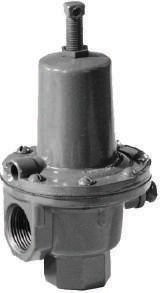 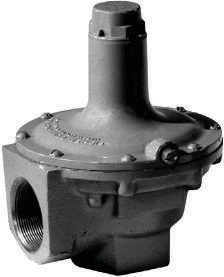 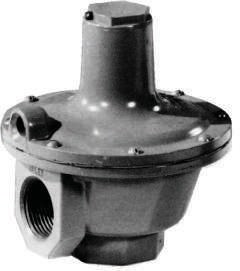 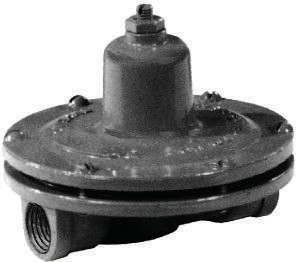 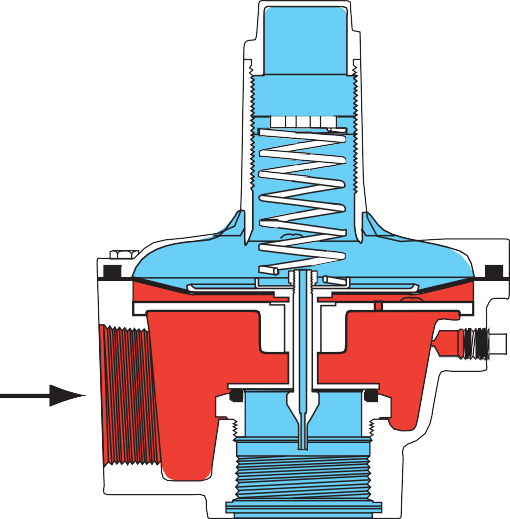 M1047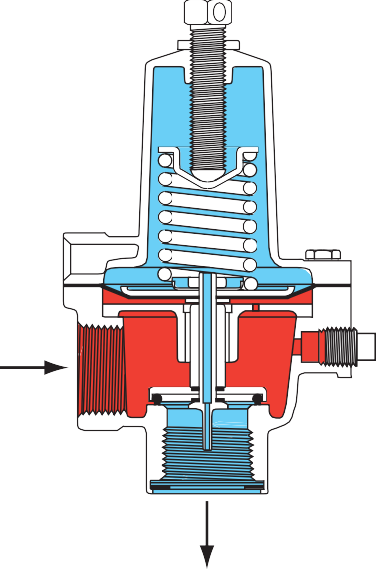 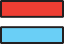 INLET PRESSURE OUTLET PRESSUREM1048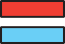 INLET PRESSURE OUTLET PRESSURE1 NPT TYPES 289H AND 289HH	2 NPT TYPE 289H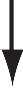 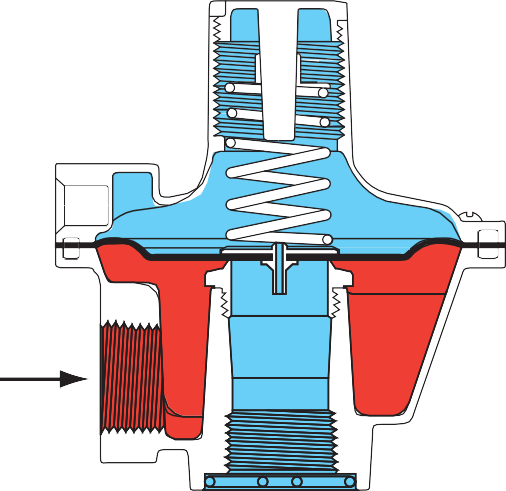 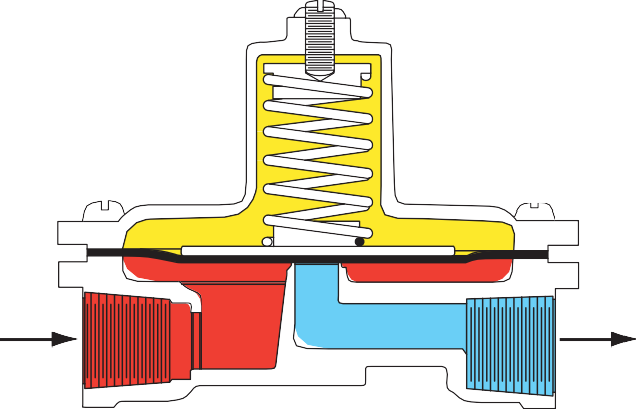 M1049INLET PRESSURE OUTLET PRESSUREM1050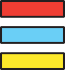 INLET PRESSURE OUTLET PRESSUREATMOSPHERIC PRESSURETYPE 289L	TYPE 289A OR 289U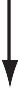 Figure 5. 289 Series Operational Schematics70	4.8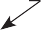 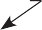 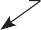 60	4.150	3.440	2.830	2.120	1.410	0.69CAPACITIES IN THOUSANDS OF SCFH / Nm³/h OF 0.6 SPECIFIC GRAVITY NATURAL GAS AT 14.7 psia / 1.01325 bar AND 60°F / 0°CNOTE:LESS THAN A 5% CAPACITY LOSS CAN BE EXPECTED WITH THE VENT SCREEN INSTALLED ON THE 2 NPT TYPE 289H AT MAXIMUM FLOW.WHEN SELECTING ANY RELIEF VALVE FOR INSTALLATION DOWNSTREAM OF THE REGULATOR, THE CAPACITY OF THE RELIEF VALVE SHOULD BE COMPARED WITH THE WIDE-OPEN CAPACITY OF THE REGULATOR.BUBBLE POINT RELIEF SETTING AND SPRING PART NUMBER ARE NOTED ON EACH CURVE.TO CONVERT TO EQUIVALENT CAPACITIES OF OTHER GASES, MULTIPLY VALUES OBTAINED FROM CURVE BY THE FOLLOWING FACTORS: AIR = 0.78, PROPANE = 0.628, BUTANE = 0.548, NITROGEN = 0.789.Figure 6. Type 289H Capacities16	1.1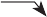 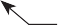 14	0.9712	0.8310	0.698	0.556	0.414	0.282	0.1400	4 /0.18 /0.212 /0.316 /0.420 /0.524 /0.628 /0.832 /0.936 /1.040 /1.144 /1.248 /1.352 /1.456 /1.560 /1.6064 /1.7CAPACITIES IN THOUSANDS OF SCFH / Nm³/h OF 0.6 SPECIFIC GRAVITY NATURAL GAS AT 14.7 psia / 1.01325 BAR AND 60°F / 0°CNOTE:LESS THAN A 5% CAPACITY LOSS CAN BE EXPECTED WITH THE VENT SCREEN INSTALLED ON THE 2 NPT TYPE 289H AT MAXIMUM FLOW.WHEN SELECTING ANY RELIEF VALVE FOR INSTALLATION DOWNSTREAM OF THE REGULATOR, THE CAPACITY OF THE RELIEF VALVE SHOULD BE COMPARED WITH THE WIDE-OPEN CAPACITY OF THE REGULATOR.BUBBLE POINT RELIEF SETTING AND SPRING PART NUMBER ARE NOTED ON EACH CURVE.TO CONVERT TO EQUIVALENT CAPACITIES OF OTHER GASES, MULTIPLY VALUES OBTAINED FROM CURVE BY THE FOLLOWING FACTORS: AIR = 0.78, PROPANE = 0.628, BUTANE = 0.548, NITROGEN = 0.789.Figure 6. Type 289H Capacities (continued)4	0.28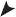 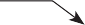 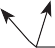 3	0.212	0.141	0.07CAPACITIES IN SCFH / Nm³/h OF 0.6 SPECIFIC GRAVITY NATURAL GAS AT 14.7 psia / 1.01325 bar AND 60°F / 0°CNOTE:WHEN SELECTING ANY RELIEF VALVE FOR INSTALLATION DOWNSTREAM OF THE REGULATOR, THE CAPACITY OF THE RELIEF VALVE SHOULD BE COMPARED WITH THE WIDE-OPEN CAPACITY OF THE REGULATOR.BUBBLE POINT RELIEF SETTING IS NOTED ON EACH CURVE.TO CONVERT TO EQUIVALENT CAPACITIES OF OTHER GASES, MULTIPLY VALUES OBTAINED FROM CURVE BY THE FOLLOWING FACTORS: AIR = 0.78, PROPANE = 0.628, BUTANE = 0.548, NITROGEN = 0.789.Figure 7. Type 289L Capacities100	6.9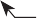 90	6.280	5.570	4.860	4.150	3.4CAPACITIES IN THOUSANDS OF SCFH / Nm³/h OF 0.6 SPECIFIC GRAVITY NATURAL GAS AT 14.7 psia / 1.01325 bar AND 60°F / 0°CNOTE:WHEN SELECTING ANY RELIEF VALVE FOR INSTALLATION DOWNSTREAM OF THE REGULATOR, THE CAPACITY OF THE RELIEF VALVE SHOULD BE COMPARED WITH THE WIDE-OPEN CAPACITY OF THE REGULATOR.BUBBLE POINT RELIEF SETTING AND SPRING PART NUMBER ARE NOTED ON EACH CURVE.TO CONVERT TO EQUIVALENT CAPACITIES OF OTHER GASES, MULTIPLY VALUES OBTAINED FROM CURVE BY THE FOLLOWING FACTORS: AIR = 0.78, PROPANE = 0.628, BUTANE = 0.548, NITROGEN = 0.789.Figure 8. Type 289HH Capacities5	0.34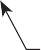 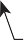 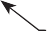 4	0.283	0.212	0.141	0.07CAPACITIES IN THOUSANDS OF CUBIC FEET PER HOUR / Nm³/h OF 0.6 SPECIFIC GRAVITY NATURAL GAS AT 14.7 psia / 1.01325 bar AND 60°F / 0°CNOTE:WHEN SELECTING ANY RELIEF VALVE FOR INSTALLATION DOWNSTREAM OF THE REGULATOR, THE CAPACITY OF THE RELIEF VALVE SHOULD BE COMPARED WITH THE WIDE-OPEN CAPACITY OF THE REGULATOR.BUBBLE POINT RELIEF SETTING AND SPRING PART NUMBER ARE NOTED ON EACH CURVE.TO CONVERT TO EQUIVALENT CAPACITIES OF OTHER GASES, MULTIPLY VALUES OBTAINED FROM CURVE BY THE FOLLOWING FACTORS: AIR = 0.78, PROPANE = 0.628, BUTANE = 0.548, NITROGEN = 0.789.Figure 9. Type 289U Capacities3.06D /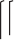 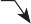 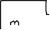 78 		0.38 / 2.25 /1/4 NPT9.7	571/4 NPT TYPES 289A AND 289U3/4 AND 1 NPT TYPE 289L0.38 / 9.7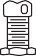 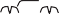 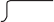 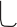 4.12 / 1057.12 / 181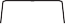 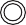 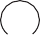 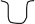 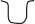 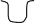 8.69 / 2218.94 / 2271.88 / 481.78 / 45.23.56 /2.12 / 541 NPT TYPES 289H AND 289HHFigure 10. Dimensions902 NPT TYPE 289HIN. /mmOrdering Guide- continued -Ordering Guide (continued)To order this product, complete the Ordering Guide Section or complete the Specification Worksheet and forward to your local Sales Office.If the construction you need is not offered on this page, contact your local Sales Office.To locate your local Sales Office log on to:IntroductionType 289P is an accurate, low-cost, pilot- operated relief valve. This relief valve is suitable for service on natural gas, air, propane and other operating media compatible with the internal parts. The external control line provides quick, accurate pressure registration. Pilot operation requires very little buildup over set pressure to completely open the main valve for maximum relief capacity.Body Sizes and End Connection Styles 1 or 2 NPTFlow and Sizing CoefficientsSee Table 7Maximum Relief (Inlet) Pressures 1 NPT: 50 psig / 3.4 bar over relief pressure setting or 110 psig / 7.6 bar, whichever is lower2 NPT: 15 psig / 1.0 barSet Pressure RangesNPT: 10 to 100 psig / 0.69 to 6.9 barNPT: 14 in. w.c. to 10 psig /35 mbar to 0.69 barSee Table 4Pressure RegistrationExternalTemperature CapabilitiesWith Nitrile (NBR):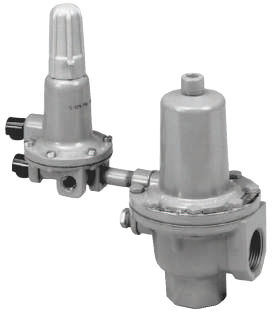 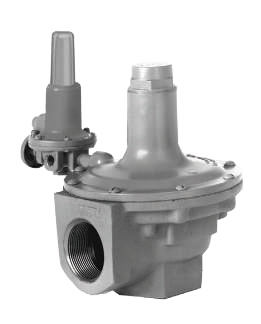 -20 to 180°F / -29 to 82°CWith Fluorocarbon (FKM): 0 to 300°F / -18 to 149°CApproximate WeightsNPT: 5 lbs / 2.3 kgNPT: 15 lbs / 6.8 kg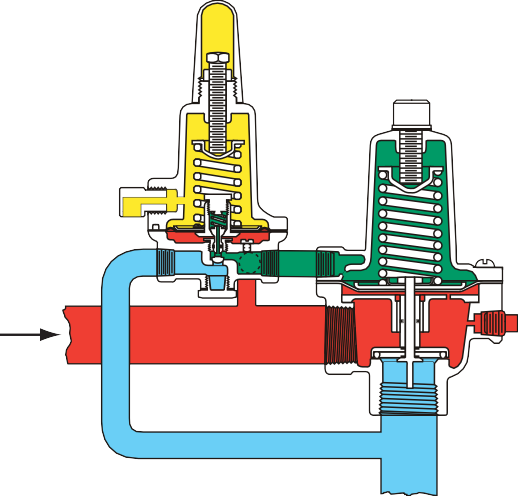 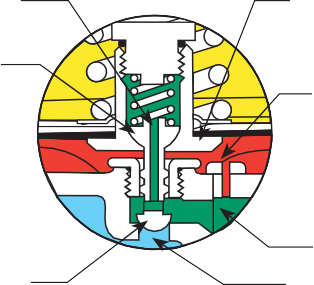  	Table 6. Capacities for 2 NPT Main Valve Body and Types 6365 and 6358B Pilot Information	 	Table 7. Flow and Sizing Coefficient	2.9 / 748.1 / 2064.1 / 104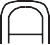 8.8 / 2245.3 / 1351/4 NPT VENT1.8 / 461/4 NPT CONTROL LINE CONNECTION4.0 / 1021.9 / 4817B4932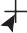 1 NPT BODY SIZE11.6 / 295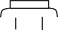 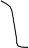 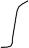 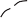 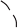 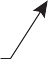 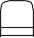 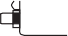 1/4 NPT VENT9.9 / 2516.9 / 1751/4 NPT CONTROL LINE CONNECTION16A014_B25.3 / 135INLET2 NPT BODY SIZE2.1 / 537.1 / 1803.6 / 91IN. /mmFigure 4. Type 289P-6365 DimensionsOrdering Guide  1 NPT Type 289P	  2 NPT Type 289P	Ordering Guide (continued)To order this product, complete the Ordering Guide Section or complete the Specification Worksheet and forward to your local Sales Office.If the construction you need is not offered on this page, contact your local Sales Office.To locate your local Sales Office log on to:IntroductionThe 299H Series pressure reducing regulators provide a broad capacity of controlled pressure rangesand capacities in a wide variety of distribution, industrial and commercial applications. A 299H Series regulator has a pilot integrally mounted to the actuator casing. The 299H Series regulators can handle inlet pressures up to 175 psig / 12.1 bar depending on orifice size.The integral token relief on the Types 299HR and 299HVR regulatorsis located in the pilot and alerts you to an increase in downstream pressure beyond the regulator setpoint.The Type 299HV provides overpressure or overpressure and underpressure protection by completely shutting off the flow of gas to the downstream system.It comes with a Type VSX8 (299HV)slam-shut device which can be configured for Ovepressure Shutoff (OPSO) or Overpressure and Underpressure Shutoff (OPSO/UPSO). The slam-shut device’s actions are independent of the main valve and of variations to the inlet pressure. The Type VSX8 (299HV) slam-shut device has internal or external registration. External registration requires a downstream sensing line.Body Size and End Connection StylesSee Table 1Maximum Operating Inlet Pressure by Orifice Size(1)175 psig / 12.1 barSee Table 3Outlet (Control) Pressure Ranges(1)(2)See Table 4Maximum Set Pressure for Slam Shut Device(1)See Table 4Maximum Casing and Emergency Outlet Pressure(1)66 psig / 4.5 barMaximum Set Pressure for Type 299HV(1)16 psig / 1.1 barMinimum and MaximumSlam-Shut Trip Pressure RangesTypes 299HV and 299HVR:21 psig / 1.45 bar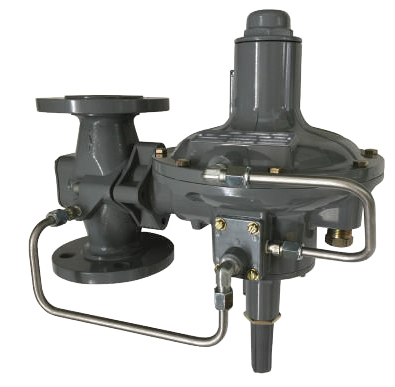 Flow CoefficientsSee Table 5Flow CapacitiesSee Tables 7 through 12Minimum Differential Pressure For Full stroke1.5 psid / 0.10 bar dTemperature Capabilities(1)(5)-20 to 150°F / -29 to 66°CApproximate Weight21 lbs / 10 kgPressure RegistrationInternal, External or Dual Registration See Figures 2 and 3Fixed Restriction Sizes0.044 In. / 1.1 mm, Red (standard gain)0.071 In. / 1.8 mm, Green (low gain)0.082 In. / 2.1 mm, Blue (lower gain)OptionsFilter(3): A P590 Series filter installed in the pilot supply tubing between main body and pilotFiltered pilot supply regulator(3)(4):A Type 67CF supply regulator with integral 5 micron Polyethylene filter Reed switch: An optional remote notification switch can be installed offering the capability to remotely notify the operator should VSX8 Series shut off occur. (Types 299HV and 299HVR only)The pressure/temperature limits in this Application Guide and any applicable standard or code limitation should not be exceeded.For optimum performance, a pilot supply regulator may be installed in the pilot supply tubing between the main valve and pilot.A pilot supply regulator or a P590 Series filter (only one may be used, not both) may be ordered with the Type 299H, but not both.For in. w.c., use a pilot supply regulator if actual inlet pressure varies more than ±20 psi / ±1.4 bar and published accuracy is required.Product has passed Emerson Process Management Regulator Technologies, Inc. testing for lockup, relief start-to-discharge and reseal down to -40°.J	G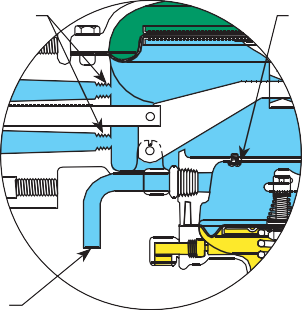 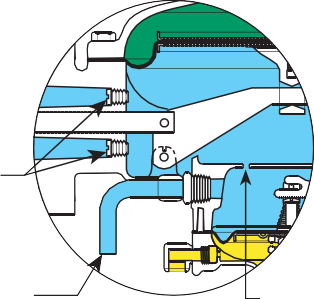 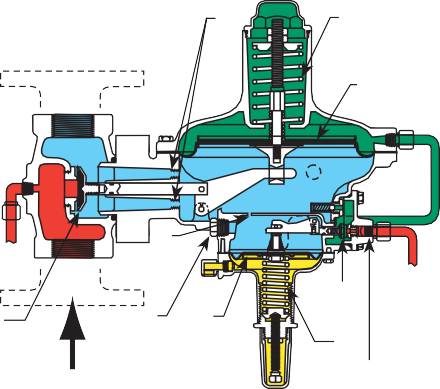 J3/4 NPT DOWNSTREAMCONTROL LINE	G	KCONNECTION3/4 NPT DOWNSTREAM CONTROL LINE CONNECTIONE0069EXTERNAL REGISTRATIONE0070INTERNAL REGISTRATIONE0068DUAL REGISTRATIONINLET PRESSURE OUTLET PRESSUREATMOSPHERIC PRESSURE LOADING PRESSUREFigure 2. Type 299H Operational Schematic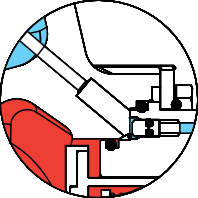 EXTERNAL REGISTRATION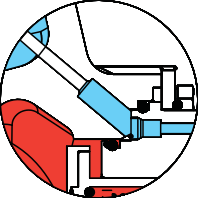 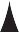 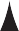 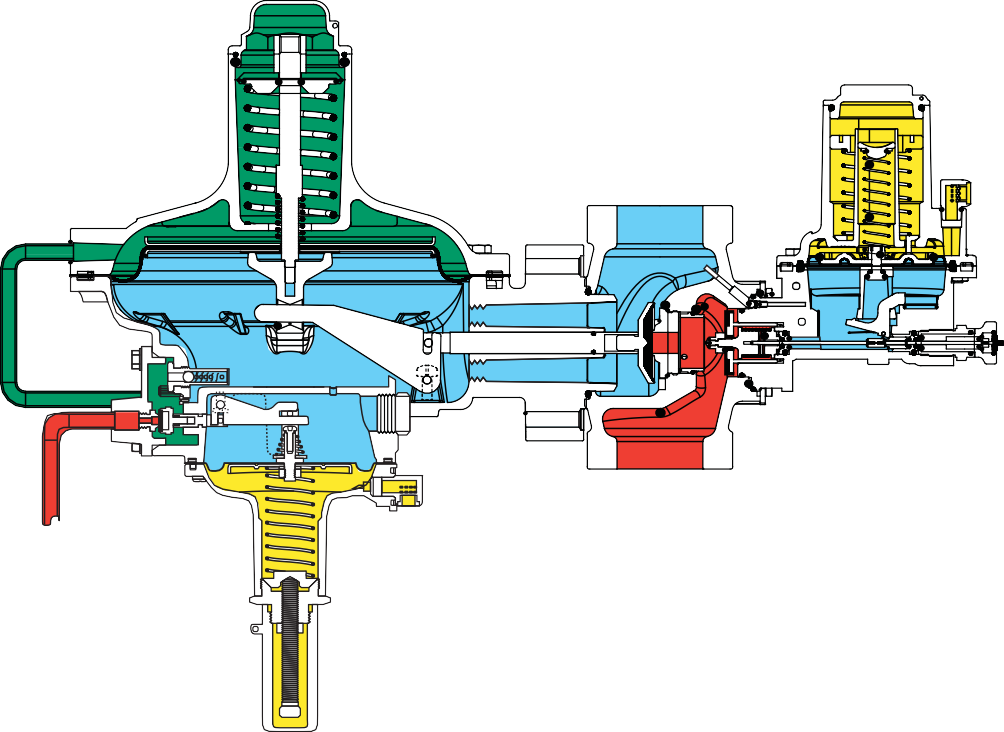 INTERNAL REGISTRATIONE0072INLET PRESSURE OUTLET PRESSUREATMOSPHERIC PRESSURE LOADING PRESSUREFigure 3. Type 299HV Operational Schematic- continued -- continued -- continued -- continued -- continued -- continued -- continued -- continued -- continued -4.9 / 124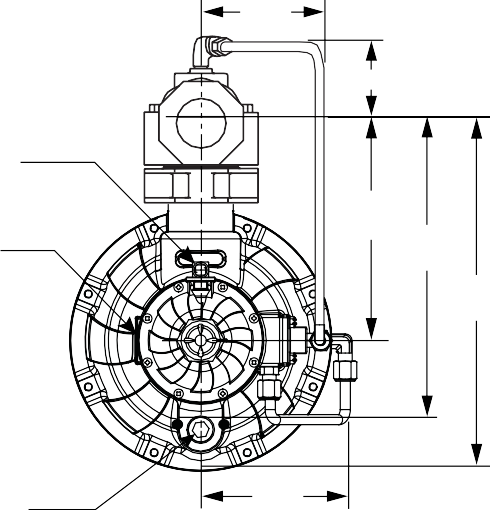 3.1 / 791/4 NPT VENT3/4 NPT CONTROLLINE CONNECTION8.6 / 21812.1 /30713.7 / 3483/4 NPT ALTERNATE CONTROL LINE CONNECTION5.8 / 148A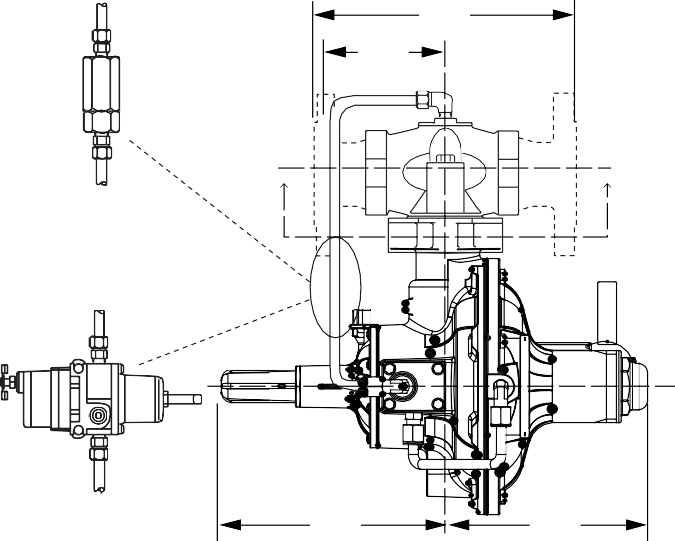 4.4 / 113TYPE P590 FILTER OPTIONTYPE 67CF FILTERED PILOT SUPPLY REGULATOR OPTION9.0 / 2307.9 / 202IN. / mmA7274Figure 4. Types 299H and 299HR Dimensions4.8 / 123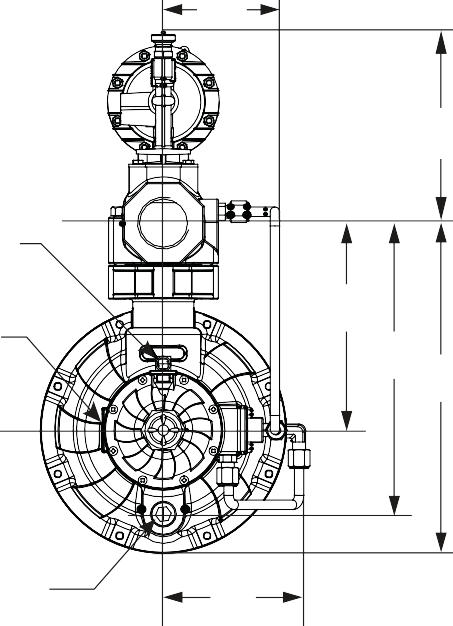 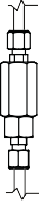 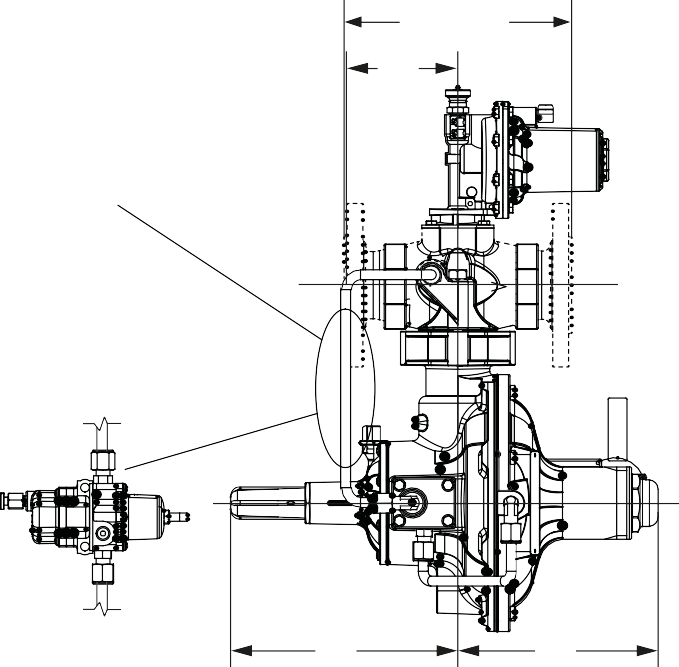 7.8 / 1998.8 / 224 (RESET)1/4 NPT VENT3/4 NPT CONTROL LINE CONNECTION8.6 / 21812.1 / 30713.7 / 3483/4 NPT ALTERNATIVE CONTROL LINE CONNECTION5.8 / 148REGULATOR OPTIONERAA23274_ABFigure 5. Types 299HV and 299HVR DimensionsIN. / mmPOSITION C POSITION D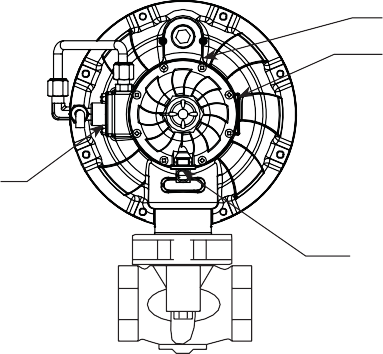 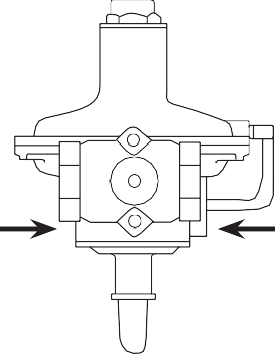 POSITION F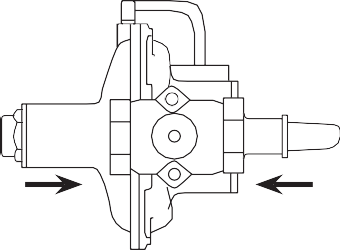 POSITION E (STANDARD)Figure 6. Body and Vent PositionsOrdering Guide- continued -Ordering Guide (continued)To order this product, complete the Ordering Guide Section or complete the Specification Worksheet and forward to your local Sales Office.If the construction you need is not offered on this page, contact your local Sales Office.To locate your local Sales Office log on to: Emerson.com/ContactUsIntroductionThe Type 310A pilot-operated high- pressure regulator is used where high capacity and accurate control are essential. This regulator includes one Type 32A pilot assembly mounted on the main valve for pressure-reducing or wide-open monitoring applications (see Figure 2) or two Type 32A pilotsmounted on the main valve for working monitor applications (see Figure 3).Body Sizes and End Connection StylesSee Table 1Outlet Pressure RangesSee Table 5Flow and Sizing CoefficientsSee Tables 6 through 8IEC Sizing CoefficientsSee Table 9Flow CapacitiesSee Tables 10 through 14Maximum Inlet and Pilot Supply Pressures(1)NPT or CL600 RF: 1500 psig / 103 bar CL300 RF: 750 psig / 51.7 barMaximum Outlet Pressure(1) Operating: 700 psig / 48.3 bar To Avoid Internal Part Damage:800 psig / 55.2 bar, exceeding thispressure may result in gas venting from pilot spring caseEmergency (Casing): 1500 psig / 103 bar or maximum inlet pressure whichever is lowerMaximum Pressure Drop(1)NPT or CL600 RF: 1425 psig / 98.3 bar CL300 RF: 720 psig / 49.6 barMinimum Differential Pressure(1)15 psig / 1.0 barPressure RegistrationExternalMaximum Temperature Capabilities(1)Nitrile (NBR) With Wiper Ring: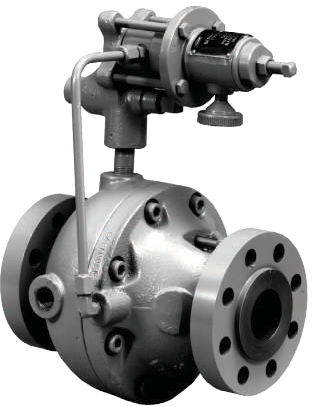 -20 to 150°F / -29 to 66°CFluorocarbon (FKM) With Wiper Ring:0 to 150°F / -18 to 66°CFluorocarbon (FKM) Without Wiper Ring:0 to 300°F / -18 to 149°COptionsMain valve body without pilot for on-off serviceType 252 pilot supply filterTravel indicatorPressure loaded pilotBackpressure protection systemRestricted Trim (30%, 50% or 70%)NACE constructionInlet tapTurbine Start-up Trim for high turndown applicationsApproximate Shipping WeightsSee Table 15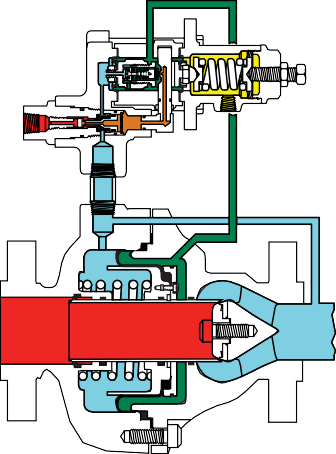 WORKING PILOTE0385INLET PRESSURE OUTLET PRESSURE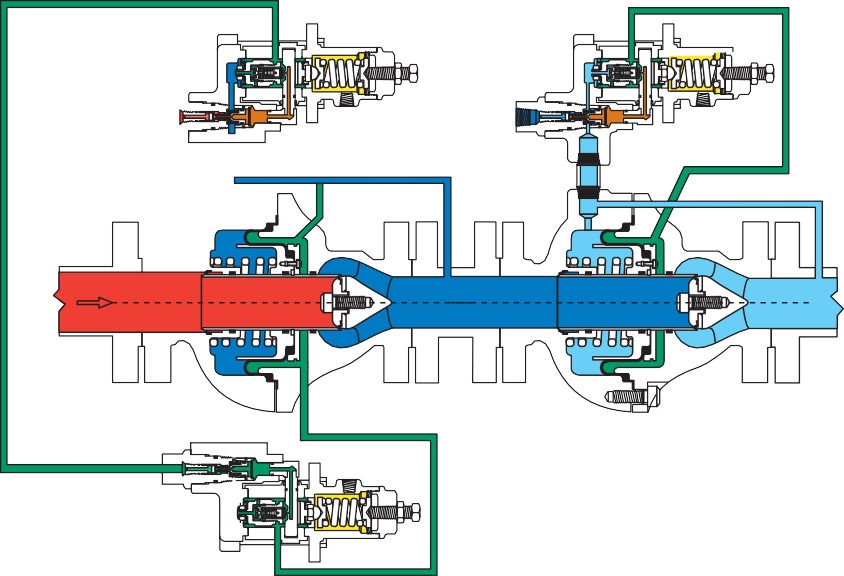 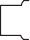 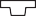 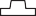 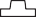 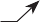 ATMOSPHERIC PRESSURE LOADING PRESSURE INTERMEDIATE PRESSURE PILOT SUPPLY PRESSUREFigure 3. Type 310A-32A-32A Working Monitor Regulator Operational Schematic 	Table 10. NPS 1 / DN 25 Body Size Capacities with 100% Trim and Body Size Piping	TYPE 32A 1/4 NPT SUPPLYCONNECTIONE8.31 / 2111/2 NPT CONTROL CONNECTION BOTH SIDES9.62 / 244F8.75 / 2221/4 NPT PILOT SUPPLY CONNECTIONIN. /mmMONITORING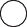 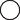 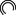 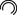 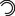 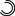 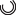 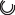 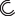 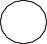 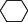 D	PILOTGGBA	A1/2 IN. NPT	C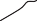 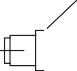 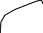 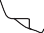 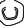 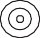 DISTRIBUTIONPRESSURE CONNECTION14B0914-K44B4135-BWORKINGPILOT1/2 NPT INTERMEDIATEPRESSURE CONNECTIONTYPE 310A REGULATOR WITH TYPE 32A PILOT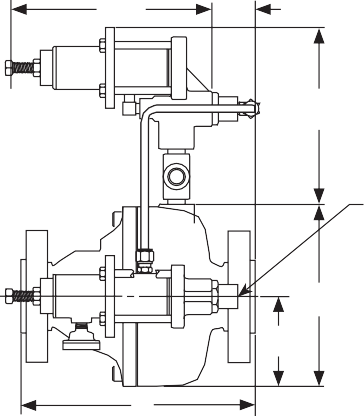 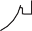 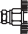 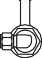 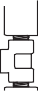 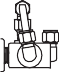 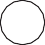 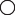 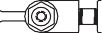 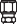 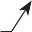 TYPE 310A REGULATOR WITH TWO TYPE 32A PILOTS FOR WORKING MONITOR SERVICEFigure 4. DimensionsOrdering Guide- continued -Ordering Guide (continued)To lIcT EIntroduction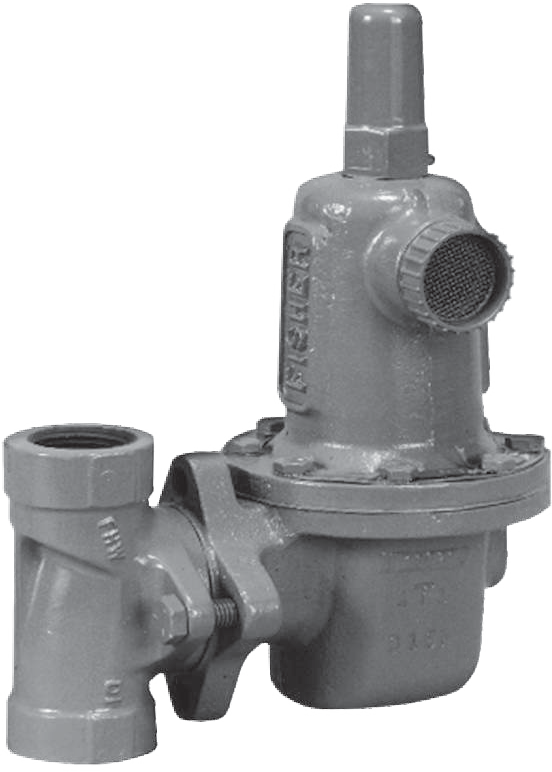 The 627 Series direct-operated pressure reducing regulators are for low-pressure and high-pressuresystems. The 627 Series can be used as farm tap or small city gate regulators, monitoring regulators or high-pressure industrial gases. See Table 1 for available constructions.Body Sizes and End Connection StylesFlow CoefficientsSee Table 4IEC Sizing CoefficientsSee Table 5Maximum Inlet PressureNPT Stainless steel:2000 psig / 138 barFlanged Stainless steel:NPT Steel:2000 psig / 138 bar Flanged Steel:1500 psig / 103 barDuctile Iron:1000 psig / 69 barMaximum Spring and Diaphragm Casing Pressures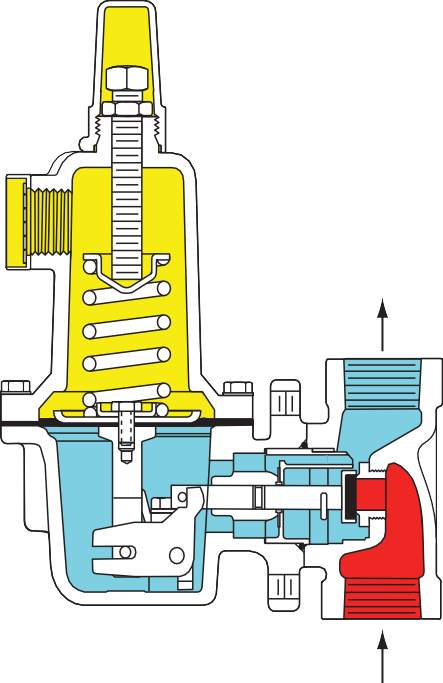 See Table 7Outlet Pressure Ranges5 to 500 psig / 0.34 to 34.5 bar in 6 rangesSee Table 8Internal Relief PerformanceType 627R:See Table 9Type 627LR:See Table 10Type 627MR:Limited by field-installed control line pipingPressure RegistrationsSee Table 1Shipping WeightsSee Table 23Temperature Capabilities-40 to 180°F / -40 to 82°CC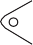 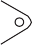 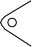 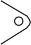 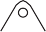 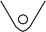 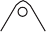 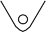 F	D (STANDARD)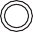 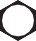 A3726SPRING CASE VENT LOCATIONPOSITION 1 (STANDARD FOR NPT CONNECTION)POSITION 2		POSITION 3 (STANDARD FOR FLANGED BODIES)BODY-SPRING CASE ORIENTATIONPOSITION 4Figure 3. Spring Case Orientation and Vent Location 	Table 8. Maximum Inlet and Outlet Pressure Range	4.25 / 108, DUCTILE IRON OR ALUMINUM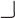 4.69 / 119, STEEL OR STAINLESS STEELE	3/4 NPTVENT CONNECTION1/4 NPTIF SPECIFIED10B5885_FAB5.19 / 132, DUCTILEIRON OR ALUMINUM	G5.40 / 137, STEEL OR STAINLESS STEELDFigure 4. NPT Dimensions10B5885Figure 5. Long Body DimensionsIN. / mm 	Table 21. Long Body Dimension	4.25 / 108, DUCTILE IRON OR ALUMINUM4.69 / 119, STEEL OR STAINLESS STEEL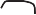 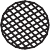 E3/4 NPT VENT CONNECTIONA1/4 NPTIF SPECIFIED5.19 / 132, DUCTILE	BIRON OR ALUMINUM5.40 / 137, STEEL OR STAINLESS STEEL11B9818	D	GIN. / mmFigure 6. Flanged DimensionsOrdering GuideOrdering Guide (continued)To order this product, complete the Ordering Guide Section or complete the Specification Worksheet and forward to your local Sales Office.If the construction you need is not offered on this page, contact your local Sales Office.To locate your local Sales Office log on to:Introduction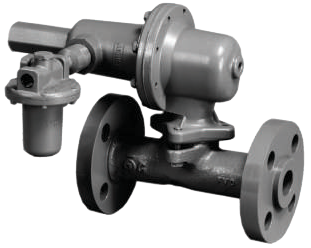 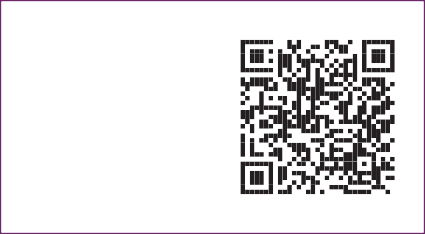 The Type 627F pilot-operated pressure reducing regulator provides superior performance when used in pressure- factor measurement (fixed-factor billing) applications. The Type 627F includes a factory-installed Type 6351F pilot and has external registration that requires a downstream control line.Body Sizes and End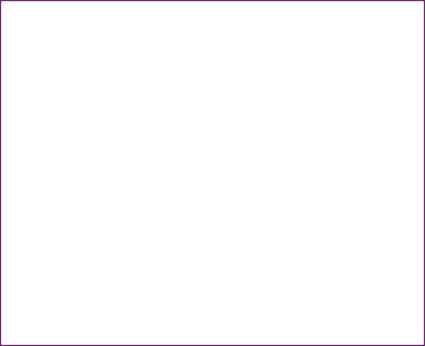 See Table 1Maximum Inlet PressuresSee Table 2Maximum Outlet (Casing) Pressure250 psig / 17.2 barOutlet Pressure Ranges5 to 100 psig / 0.34 to 6.9 bar in two rangesSee Table 9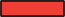 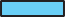 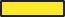 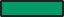 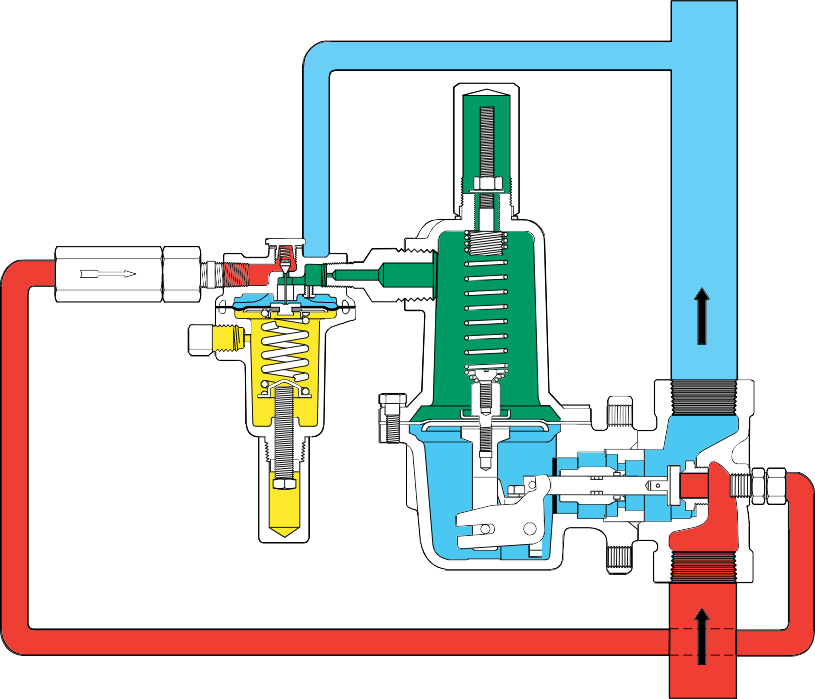 Temperature Capabilities-20 to 180°F / -29 to 82°COutlet Pressure Accuracy±1% of absolute outlet pressure setting (psia or bar absolute) when inlet pressure is held within allowable variations; droop does not exceed 1% of absolute pressure setting for flow ratesFlow CoefficientsSee Table 3IEC Sizing CoefficientsSee Table 4Pressure RegistrationExternalPilot Spring Case Vent Connection1/4 NPT with removable screened vent assemblyApproximate WeightsNPT body with Ductile Iron or Steel Casings: 10 lbs / 4.5 kgNPT body with Aluminum Casings:6.3 lbs / 2.9 kgFlanged body with Steel Casings: 18 lbs / 8.2 kgFlanged body withDuctile Iron Casings: 14 lbs / 6.4 kgTYPE P594-1 FILTER (OPTIONAL)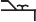 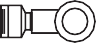 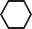 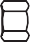 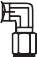 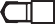 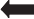 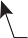 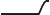 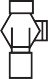 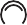 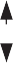 12B2138_E1/4 NPT SUPPLY CONNECTION WITH OPTIONAL TYPE P594-1 FILTER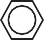 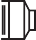 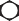 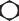 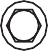 12B7144_CFigure 3. DimensionsIn. / mm 	Table 8. Dimension	 	Table 9. Capacities Based on 1% Droop in Absolute Outlet Pressure	- continued - 	Table 9. Capacities Based on 1% Droop in Absolute Outlet Pressure (continued)	Ordering Guide- continued -Ordering Guide (continued)To order this product, complete the Ordering Guide Section or complete the Specification Worksheet and forward to your localIf the construction you need is not offered on this page, contact your local Sales Office.To locate your local Sales Office log on to:IntroductionType 627OSX direct-operated pressure reducing regulator is for low-pressure and high-pressure systems. Type 627OSX includes Type OSE slam-shut device foroverpressure protection which is available with over and under pressure trip points.Type 627OSX can be used as farm tap or small city gate regulators,monitoring regulators or high-pressure industrial gases.Body Sizes and End Connection StylesSee Table 2Temperature Capabilities-20 to 180°F / -29 to 82°CSee Table 3Flow CoefficientsSee Table 4IEC Sizing CoefficientsSee Table 5Maximum Inlet Pressure1500 psig / 138 barMaximum Body Outlet Pressure1500 psig / 138 barOutlet Pressure Ranges5 to 500 psig / 0.34 to 34.5 barSee Table 7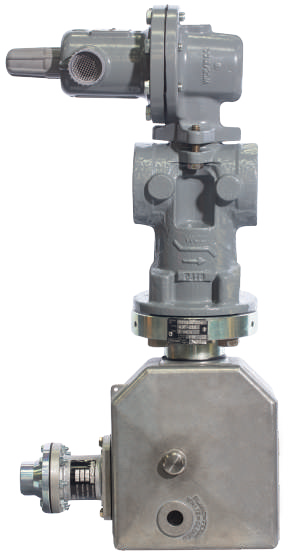 Regulator CapacitiesSee Tables 8 and 9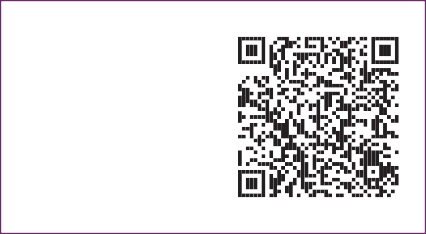 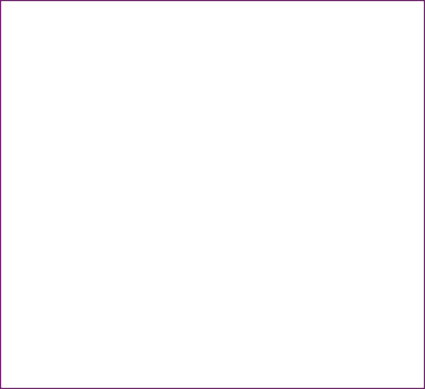 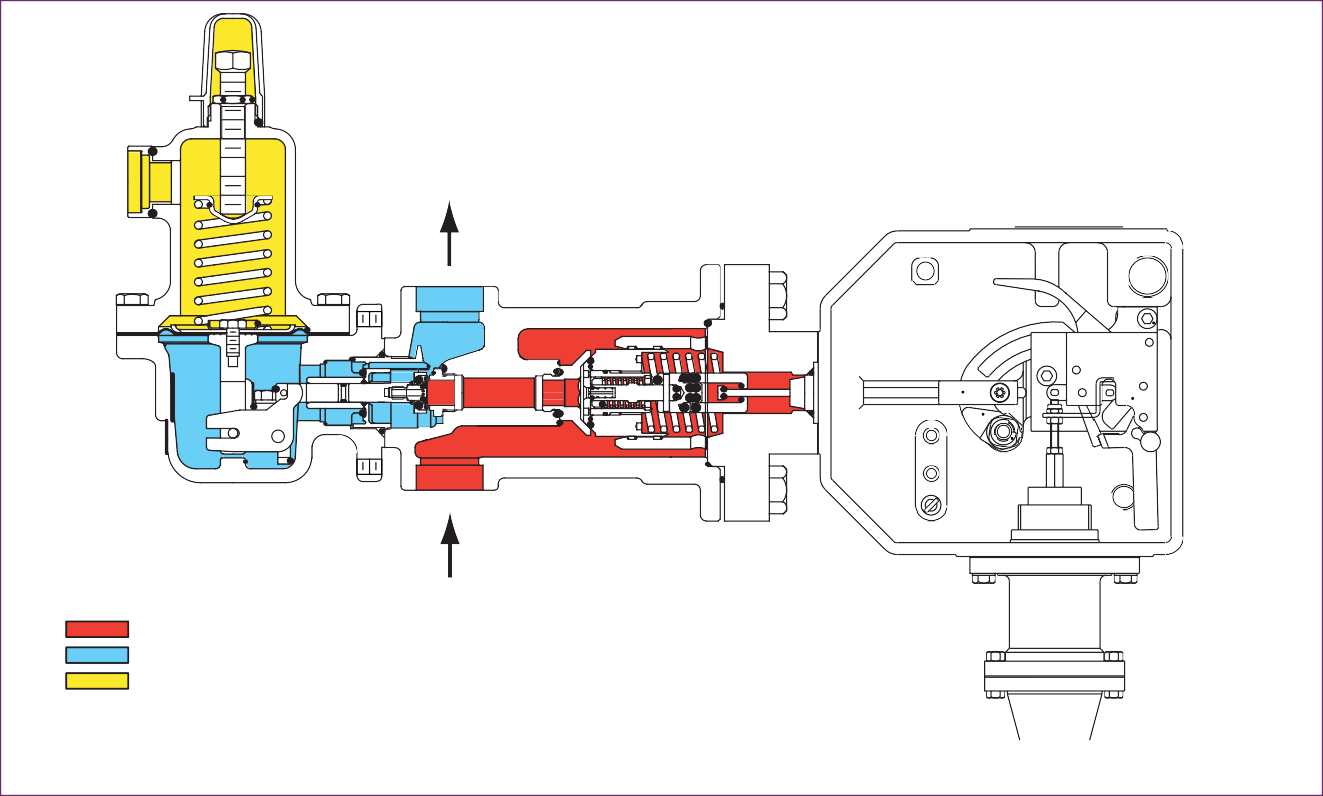 CF	D (STANDARD)A3726SPRING CASE VENT LOCATIONPOSITION 1 (STANDARD FOR NPT CONNECTION)POSITION 2		POSITION 3 (STANDARD FOR FLANGED BODIES)BODY-SPRING CASE ORIENTATIONPOSITION 4Figure 3. Spring Case Orientation and Vent Location 	Table 7. Type 627OSX Maximum Inlet and Outlet Pressure Range	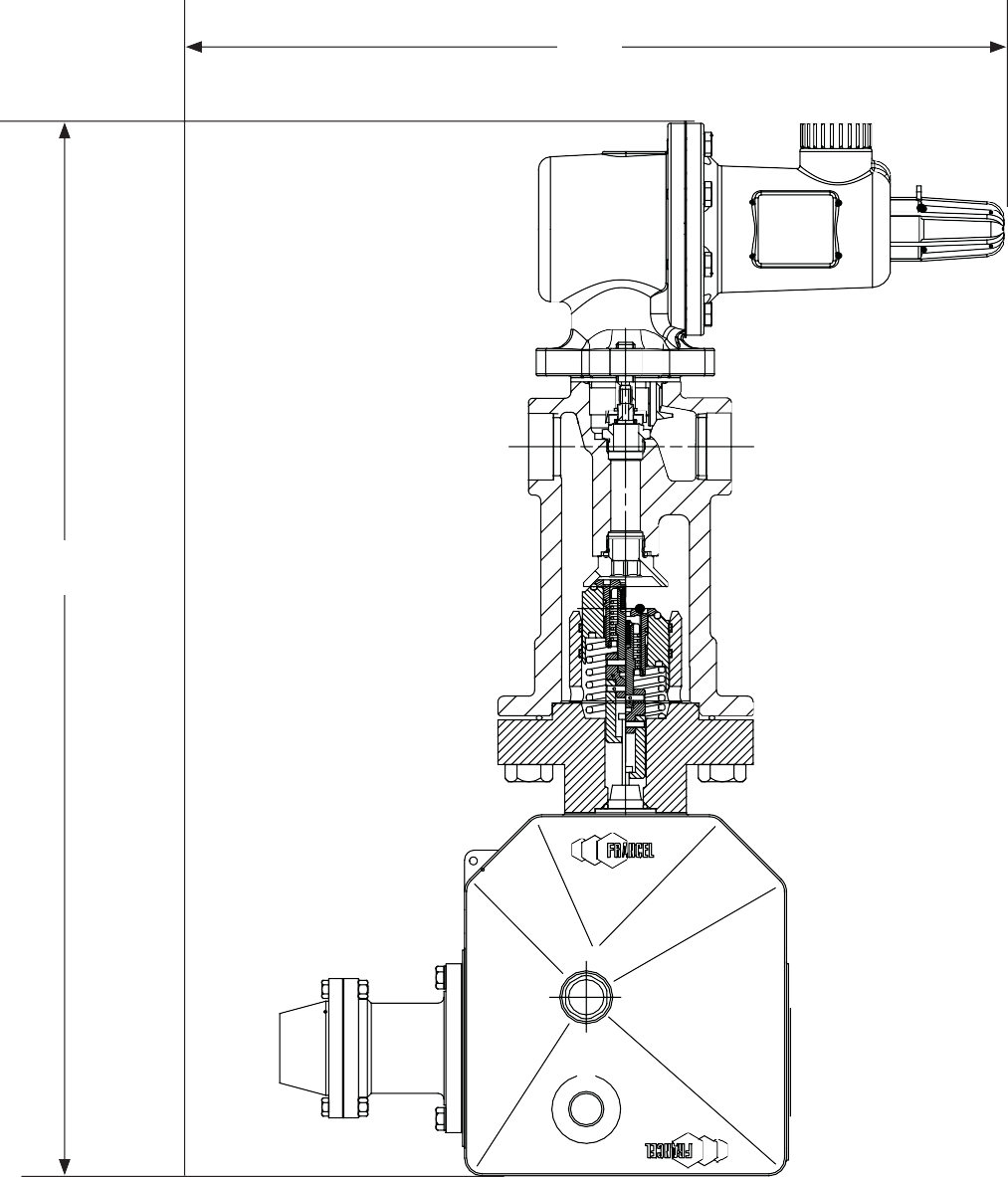 IN. /mmFigure 4. Type 627OSX DimensionOrdering GuideOrdering Guide (continued)To order this product, complete the Ordering Guide Section or complete the Specification Worksheet and forward to your local Sales Office.If the construction you need is not offered on this page, contact your local Sales Office.To locate your local Sales Office log on to: Emerson.com/ContactUsIntroductionType 630 Big Joe™ regulators are spring- loaded, direct-operated regulators.Variations of the Type 630 can be used as first-stage farm tap regulators or high- pressure industrial regulators. These regulators are very durable and built to take rugged use.Body Sizes and End Connection StylesSee Table 1Flow and Sizing CoefficientsSee Table 2Flow CapacitiesSee Tables 6 and 7Maximum Allowable Inlet Pressure and Pressure Drop1500 psi / 103 barMaximum Outlet Pressure500 psig / 34.5 barOutlet Pressure Ranges3 to 500 psig / 0.21 to 34.5 barSee Table 4Pressure RegistrationInternalTemperature Capabilities Nitrile (NBR), Nylon (PA) and Neoprene (CR):-20 to 180°F / -29 to 82°CFluorocarbon (FKM) and Polytetrafluoroethylene (PTFE): 0 to 300°F / -18 to 149°CApproximate Shipping Weight1 in. / DN 25 End Connection:25 lbs / 11.3 kg2 in. / DN 50 End Connection: 30 lbs / 13.6 kg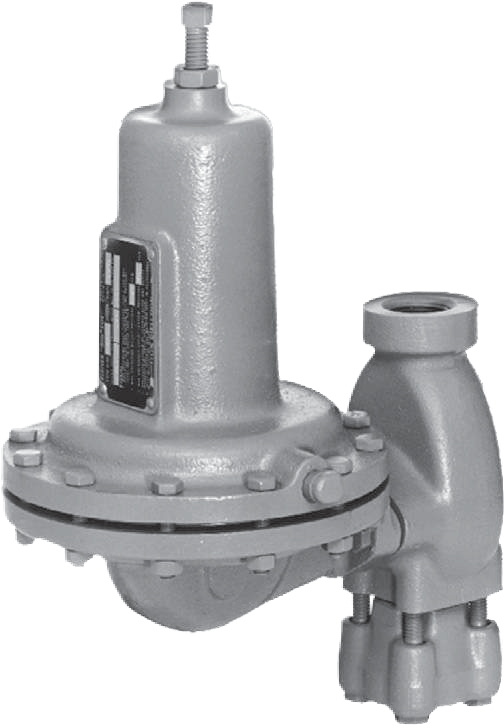 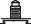 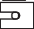 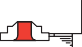 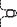 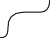 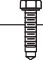  	Table 1. Body Size and End Connection Style	 	Table 2. Flow and Sizing Coefficient	- continued -- continued -- continued -- continued -- continued -- continued -NPT OR SWE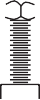 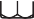 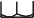 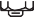 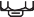 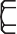 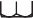 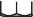 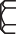 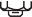 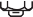 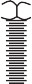 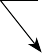 F (MAXIMUM)BACEDA5607A7049Figure 3. NPT Dimensions	Figure 4. Flanged DimensionsOrdering GuideTo order this product, complete the Ordering Guide Section or complete the Specification Worksheet and forward to your local Sales Office.If the construction you need is not offered on this page, contact your local Sales Office.To locate your local Sales Office log on to:Emerson.com/ContactUsIntroductionThe Types 634 and 634M high-pressure shutoff valves provide overpressure protection by containment. TheType 634 shutoff valve with internal registration is installed between a pressure-reducing regulator and a downstream system or equipment. The Type 634M shutoff valve with external registration requires a control line and is installed upstream of a pressure reducing regulator.Regulator outlet pressure registers on the side of the diaphragm opposite the fracture disk. An excessive rise in outlet pressure provides enough force on the diaphragm to drive the stem through the fracture disk. This lets the plug close, and stay closed until upstream and downstream pressure are relieved and a new fracture disk is installed.Body Size and End Connection Style3/4 or 1 NPTWide-Open Flow Coefficients to Determine CapacitiesNPS 3/4: Cg: 268, CV: 7.37, C1: 36.4NPS 1: Cg: 319, CV: 8.32, C1: 38.3Maximum Inlet Pressure(1)1500 psig / 103 barMaximum Body Outlet Pressure(1)Type 634: 150 psig / 10.3 bar Type 634M: 1500 psig / 103 barMaximum Diaphragm Pressure(1)Operating: 150 psig / 10.3 barEmergency(2): 225 psig / 15.5 barThe pressure/temperature limits in this Datasheet or any applicable standard limitation should not be exceeded.A pressure exceeding this value can cause failure of, or leakage from, pressure-containing components.Low temperatures may stiffen elastomers and prevent normal shutoff.Pressure RegistrationType 634: Internal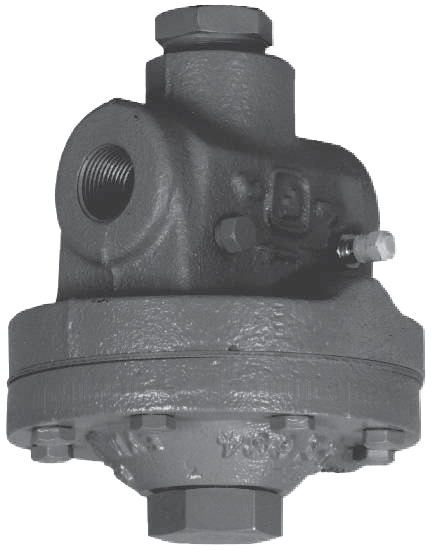 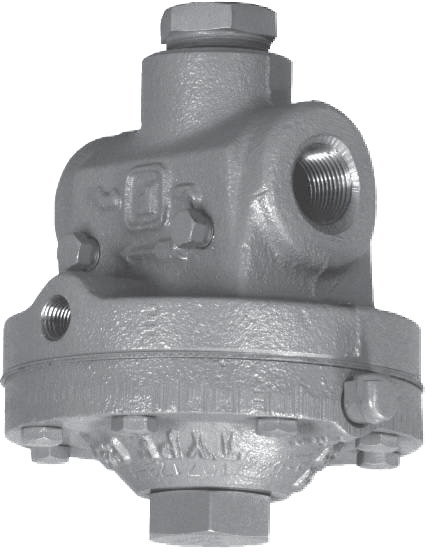 Type 634M: External through1/4 NPT control line connection in the diaphragm caseConstruction MaterialsBody: WCC SteelCasing and Fracture Disk: Cast Iron Disk Retainer: AluminumDiaphragm: Neoprene (CR) and Nylon (PA) fabricPlug Assembly: Aluminum and Nitrile (NBR)O-rings: Nitrile (NBR)Other Metal Parts: Steel and Stainless steelTemperature Capabilities(1)-20(3) to 180°F / -29(3) to 82°CApproximate Weight 13 pounds / 6.0 kg OptionsOne bleed valve in side tapping in upstream half of bodyTwo bleed valves in side tappings in both upstream and downstream halves of bodyTypes 634 and 634MShutoff ValveREDUCING REGULATOR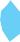 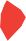 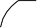 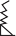 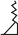 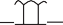 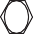 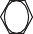 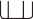 PLUG ASSEMBLY	 	INTERNAL REGISTRATION TAP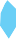 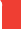 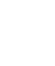 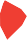 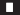 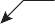 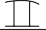 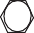 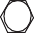 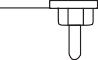 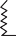 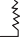 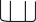 PLUG ASSEMBLYREDUCING REGULATORDIAPHRAGMSTEMFRACTURE DISKVENTOPTIONAL TOKEN RELIEF VALVESTEM FRACTUREDISKVENT DIAPHRAGMCONTROL LINEOPTIONAL TOKEN RELIEF VALVEA3327	A3331TYPES 634 SHUTOFF VALVE	TYPES 634M SHUTOFF VALVEINLET PRESSURE OUTLET PRESSUREFigure 3. Types 634 and 634M Shutoff Valves Operational Schematic0150012501000750500250FRACTURE DISK SHATTER PRESSURE TO TYPE 634M SHUTOFF VALVE, bar5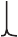 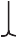 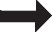 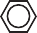 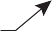 71031007550251/4 NPT CONTROL LINE CONNECTION1/4 NPT VENT CONNECTION4.00 / 1022.31 / 58.74.75 / 12100	2550	7501004.75 / 121A3328FRACTURE DISK SHATTER PRESSURE OF TYPE 634M SHUTOFF VALVE, psigFigure 4. Fracture Disk Selection19A3149-A A3329Figure 5. DimensionsIN. / mmOrdering GuideTo order this product, complete the Ordering Guide Section or complete the Specification Worksheet and forward to your local Sales Office.If the construction you need is not offered on this page, contact your local Sales Office.To locate your local Sales Office log on to: Emerson.com/ContactUsIntroduction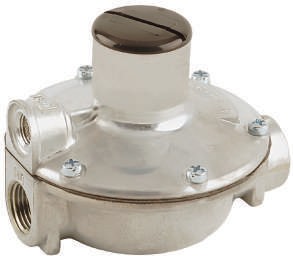 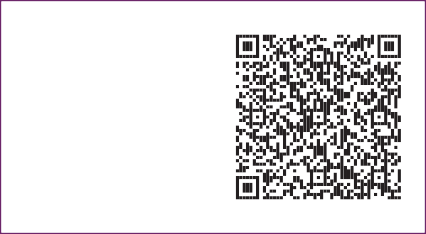 The 912N Series direct-operated, spring- loaded regulators are used in a variety of service and industrial applications. These regulators have limited-capacity internal relief across the diaphragm (see Figure 2) to help minimize overpressure.Body Sizes and End Connection StyleInlet: 1/4 NPT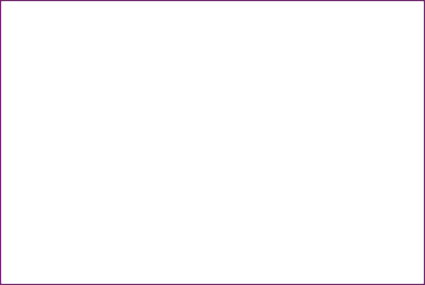 Outlet: 1/4 or 3/8 NPTFlow CoefficientsWide-Open Cg for Relief Sizing: 4Maximum Allowable Inlet Pressure250 psig / 17.2 barMaximum Allowable Outlet PressureEmergency Outlet Pressure: 20 psig /1.4 barRecommended Outlet Pressure to Avoid Internal Part Damage: 3 psid /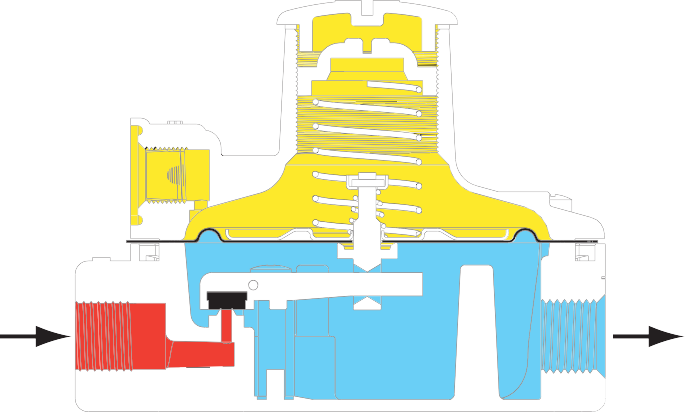 0.21 bar differential above outlet pressure setting; provide external relief if start-to- discharge point exceeds 3 psid / 0.21 bar differentialSee Table 1Outlet Pressure RangesSee Table 2Pressure RegistrationInternalTemperature Capabilities-20 to 160°F / -29 to 71°CSpring Case VentStandard Construction: 1/8 NPT tapped with removable screenStandard Location:Constructions Without Handwheel: Over body outletHandwheel Constructions: Over body inlet912N SeriesPressure Reducing Regulator3.2 / 81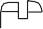 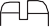 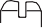 0.2 / 5VENT CONNECTION: TAPPED WITH REMOVABLE SCREEN (STANDARD)2.8 / 710.5 / 130.5 / 13A88148-C A23872.0 / 513.6 / 91Figure 3. DimensionsIN. /mm 	Table 4. Capacities for Type 912N Regulators with Handwheel (Body Size 1/4 x 3/8 NPT)	 	Table 5. Shipping Weight	Ordering GuideTo order this product, complete the Ordering Guide Section or complete the Specification Worksheet and forward to your local Sales Office.If the construction you need is not offered on this page, contact your local Sales Office.To locate your local Sales Office log on to: Emerson.com/ContactUsIntroductionThe 971 Series regulators feature simple seat and counterbalanced valve. The “top entry” design allows to execute maintenance operations without disassembling the regulator from the line. They assure high accuracy of the regulated pressure even when the inlet pressure is extremely variable.Available ConfigurationsType 971: Pilot-operated pressure reducing regulator for medium to high outlet pressures.Type 971-E: Monitor version installed upstream or downstream of the working regulator for overpressure protection.Maximum Inlet (Casing) Pressure1450 psig / 100 barMaximum Outlet (Casing) Pressure1015 psig / 70.0 barOutlet Pressure Range7.3 to 1015 psig / 0.50 to 70.0 barSee Table 1Minimum Operating Differential Pressure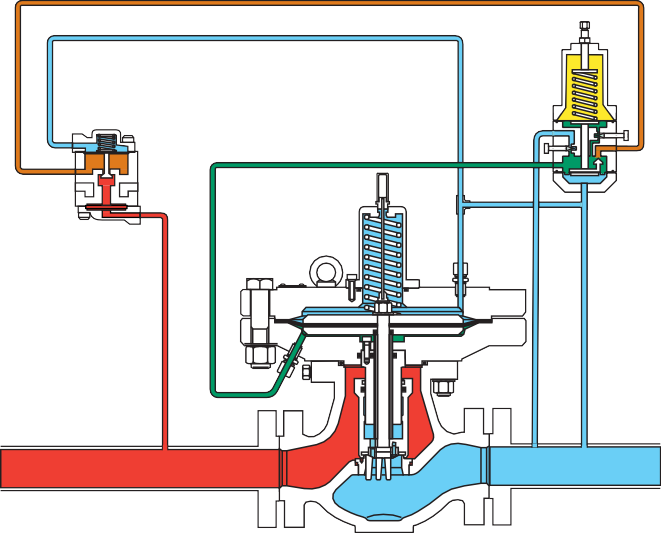 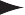 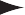 Start Open: 7.3 psid / 0.50 bar dFull Open: 14.5 psid / 1.00 bar dPressure RegistrationExternalFlow Coefficients (Regulating and Wide-Open)Cg: 32,500Cv: 1048C1: 31Body Size andEnd Connection StylesNPS 10 / DN 250 body with CL300 or CL600 RF FlangesPressure RatingsCL300 RF: 740 psig / 51.0 barCL600 RF: 1450 psig / 100 barTemperature CapabilitiesStandard Version: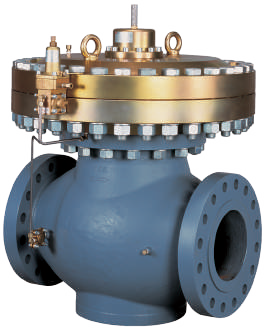 Working: 14 to 140°F / -10 to 60°CLow Temperature Version:Working: -4 to 140°F / -20 to 60°CAvailable OptionsBuilt-in silencerPrearrangement for remote alarms and controlsApplicationsNon-corrosive gases (natural gas, compressed air, nitrogen, etc.)Sour gases (NACE standards)Approximate Weight (Including Pilot)3748 lbs / 1700 kg971 SeriesPressure Reducing Regulator35.83 / 910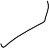 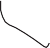 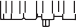 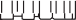 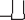 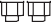 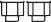 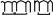 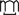 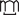 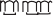 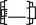 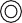 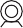 33.54 / 852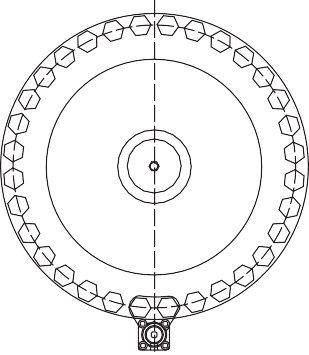 45.35 / 115211.81 / 30033.07 / 840IN. /mmFigure 3. Type 971 DimensionsOrdering GuideTo order this product, complete the Ordering Guide Section or complete the Specification Worksheet and forward to your local Sales Office.If the construction you need is not offered on this page, contact your local Sales Office.To locate your local Sales Office log on to: Emerson.com/ContactUsIntroduction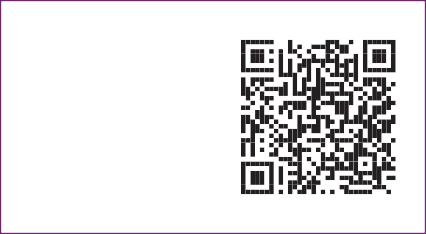 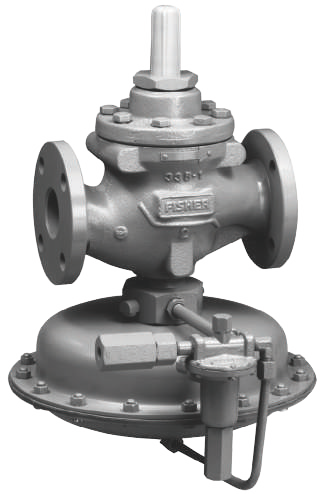 Types 1098-EGR and 1098H-EGRregulators provide economical and accurate pressure control in a variety of applications: natural gas distribution systems; fuel gas supply to industrialboilers, furnaces, ovens and mixers; and commercial or industrial businesses such as steel mills, asphalt plants and shopping centers. This regulator is used with a Type 6351, 6352, 6353, 6354,The superior performance of this regulator is due to the amplifying effect of the pilot and the two-path control system. Changes in outlet pressure act quickly on the actuator diaphragm to provide fast response to system changes. The pilot amplifies small system changes to position the main valve for precise pressure control.Body Sizes and End Connection StylesSee Table 1Maximum Outlet (Casing) PressureSee Table 2Flow and IEC Sizing CoefficientsSee Table 4Outlet Pressure (Control) Ranges4 in. w.c. to 300 psig / 10 mbar to 20.7 barSee Table 5Differential Pressures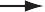 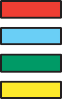 See Table 6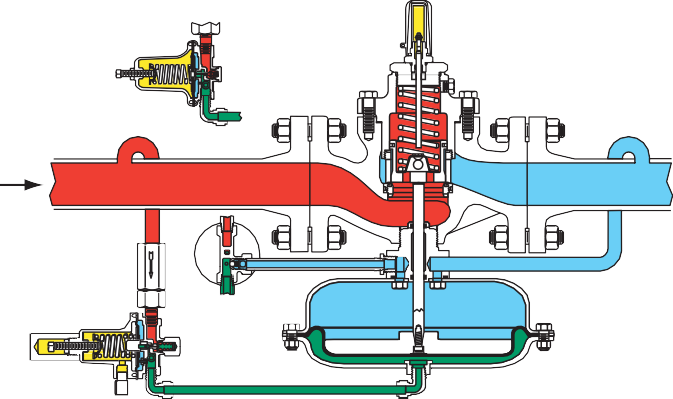 Flow CapacitiesSee Table 9Main Valve Maximum Inlet Pressure(1)400 psig / 27.6 bar or body rating limit, whichever is lowerPressure RegistrationExternalTemperature CapabilitiesNitrile (NBR): -20 to 180°F / -29 to 82°C Fluorocarbon (FKM): 0 to 300°F / -18 to 149°C except water which is limited to 0 to 200°F / -18 to 93°CEthylenepropylene (EPR): -20 to 275°F /-29 to 135°CApproximate Shipping WeightSee Table 12 	Table 5. Outlet (Control) Pressure Range	 	Table 6. Maximum and Minimum Differential Pressures for Main Valve Spring Selection	- continued -A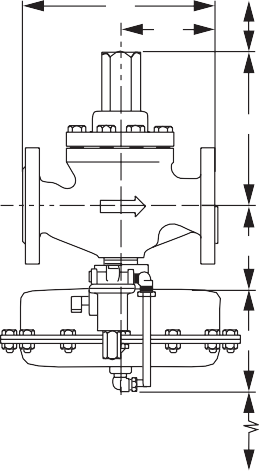 A/2	R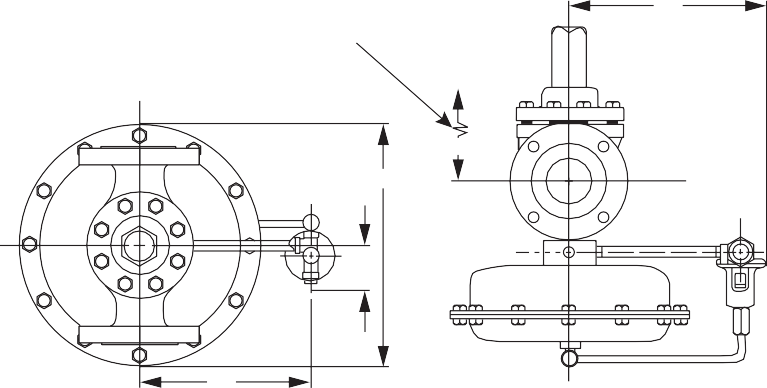 GDEB1113_1_BAR (ACTUATOR REMOVAL CLEARANCE)Figure 3. DimensionsIN. /mmOrdering GuideInconel® is a mark owned by Special Metals Corporation.- continued -Ordering Guide (continued)To order this product, complete the Ordering Guide Section or complete the Specification Worksheet and forward to your localIf the construction you need is not offered on this page, contact your local Sales Office.To locate your local Sales Office log on to: Emerson.com/ContactUsIntroductionThe proven reliability and accurate regulation of the 1301 Series regulators make them ideal for numerous high- pressure drop applications. These multi- purpose regulators can be used as pilot supply or pressure-loading regulators where high-pressure operating medium must be reduced for use by gas regulator pilots or pressure-loaded regulators.Their rugged design offers versatility for a wide variety of applications including air, gas, water and other liquids.Body Size and End Connection Style1/4 NPTSpring Case VentsType 1301F Brass Spring Case:Four 5/32 in. / 4.0 mm holesType 1301F Stainless Steel Spring Case:One 1/4 NPT connectionType 1301G: One 1/8 NPT connection with screenPressure RegistrationInternalMaximum Inlet Pressure6000 psig / 414 bar at or below 200°F / 93°C and 1000 psig / 69.0 bar above 200°F / 93°CMaximum Emergency Outlet PressuresType 1301F: 250 psig / 17.2 barType 1301G: 550 psig / 37.9 barOutlet Pressure Ranges10 to 500 psig / 0.69 to 34.5 bar in four rangesSee Table 2Material Temperature CapabilitiesNylon (PA) Valve Disk and Neoprene (CR) Gaskets: -20 to 180°F / -29 to 82°CPTFE Valve Disk and Fluorocarbon (FKM) Gaskets: -20 to 400°F / -29 to 204°C not recommended for hot water usePTFE Valve Disk and Ethylenepropylene (EPDM) Gaskets: -40 to 300°F /-40 to 149°CFlow CoefficientsWide-Open Cg: 5.0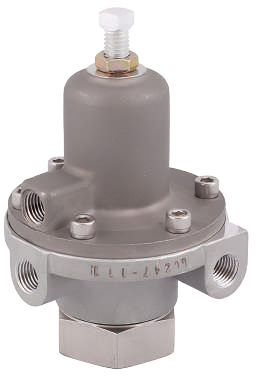 Wide-Open Cv: 0.13C1: 38.5Cv Coefficients at 20% DroopType 1301F: See Table 5 Type 1301G: See Table 6IEC Sizing CoefficientsXT: 0.938FD: 0.50FL: 0.85OptionsPipe plug in second outletHandwheel adjusting screw (Type 1301F only)Panel mounting spring case with T-handle adjusting screw (Type 1301G only)Bracket for mounting regulator on yoke of control valve actuatorNACE constructionStainless steel construction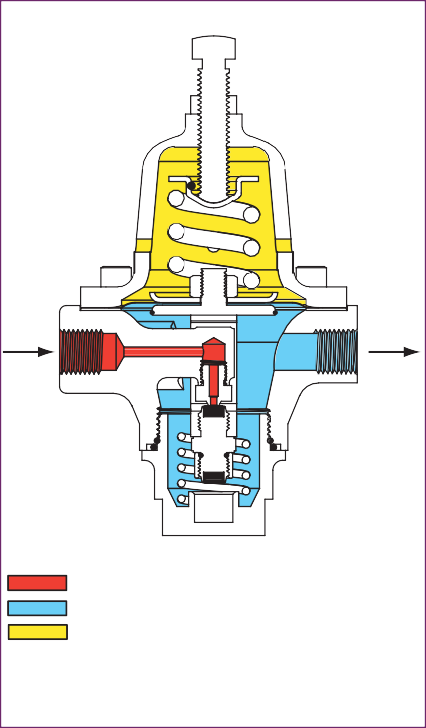 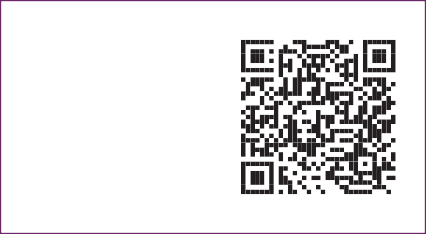 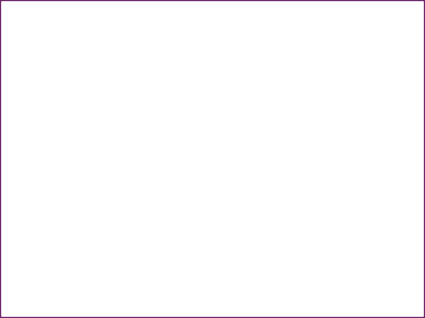  	Table 4. Type 1301G Regulating Capacities	2.75 Ø / 70OPTIONAL HANDWHEEL3.50 Ø / 88.9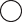 OPTIONAL 1/4 NPT VENT CONNECTION4.19 / 106MAXIMUM3.75 / 95MAXIMUM1/4 NPT SUPPLY CONNECTION1/4 NPT OPTIONAL OUTPUT CONNECTIONBA1.88 / 47.8BAK2724_H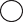 TYPE 1301F5.00 Ø / 127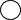 3.50 Ø / 88.9OPTIONAL TEE HANDWHEEL4.62 / 117MAXIMUM1/8 NPT VENT CONNECTION1/4 NPT SUPPLY CONNECTION1.88 / 481/4 NPTOUTPUT CONNECTION	BAB	IN. /mmAK2725_F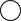 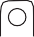 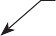 TYPE 1301GFigure 3. 1301 Series Dimensions 	Table 7. Dimension	Ordering GuideTo order this product, complete the Ordering Guide Section or complete the Specification Worksheet and forward to your localIf the construction you need is not offered on this page, contact your local Sales Office.To locate your local Sales Office log on to:1805 SeriesRelief ValveIntroduction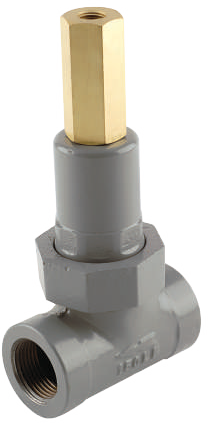 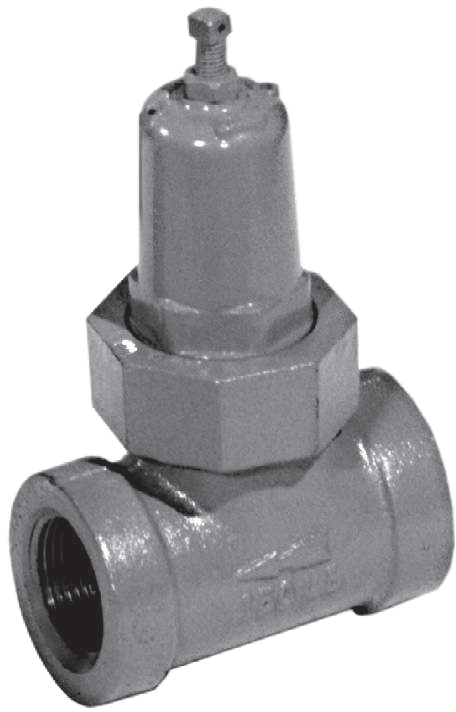 The 1805 Series relief valves are designed for use in farm-tap applications wherea relief valve is needed between the first and second-stage regulators. Thisrelief valve is suitable for natural gas, air, propane or any medium compatible with the internal valve parts.Body Size and End Connection Style3/4, 1, 1-1/2 or 2 NPTFlow CoefficientsC1: 35IEC Sizing Coefficients3/4 to 1 NPT Bodies:XT: 0.73; FD: 0.39; FL: 0.891-1/2 to 2 NPT Bodies:XT: 0.94; FD: 0.44; FL: 0.89Maximum Relief (Inlet) Pressure150 psig / 10.3 bar, including build-upRelief Set Pressure Ranges5 to 125 psig / 0.34 to 8.6 bar in three ranges for each body size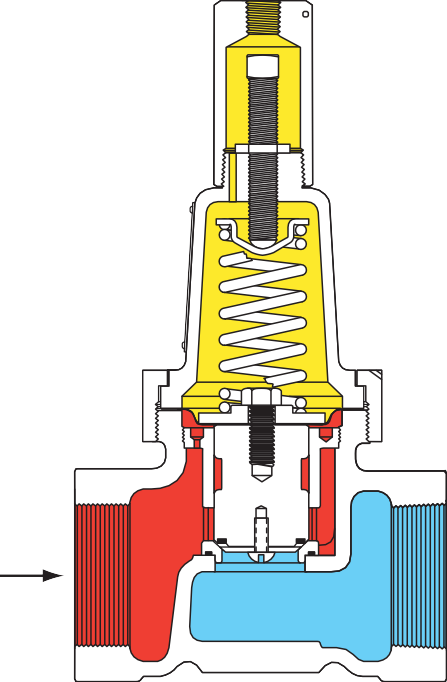 See Table 3Temperature Capabilities-20 to 150°F / -29 to 66°CApproximate Shipping Weights3/4 to 1 NPT Bodies: 5 lbs / 2.3 kg1-1/2 to 2 NPT Bodies: 13 lbs / 5.9 kgOptionsCast iron spring caseCast iron spring case with closing cap and 1/4 NPT vent placed over adjusting screw1805 SeriesRelief Valve1/4 NPT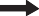 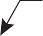 DCBAF2211	ATYPE 1805-2, 1805-3 OR 1805-7 WITH CLOSING CAP	TYPE 1805-4 OR 1805-5 WITHOUT CLOSING CAPFigure 3. Dimensions 	Table 2. Construction Material	 	Table 3. Relief Set Pressure Range	 	Table 4. Dimension	1805 SeriesRelief Valve10.38.66.95.23.41.710.38.66.95.23.41.710.38.66.95.23.41.710.38.66.95.21.710.38.66.95.23.41.710.38.66.95.23.41.73/4 AND 1 NPT BODIES	1-1/2 AND 2 NPT BODIES0.6 SPECIFIC GRAVITY NATURAL GAS FLOW RATE-THOUSAND SCFH (AT 60°F AND 14.7 psia) AND Nm3/h (AT 0°C AND 1.01 bar).MAXIMUM PRESSURE INCLUDING BUILD-UP 150 psi / 10.3 bar AT 150°F / 66°C.SETPOINT IS TO BE INTERPRETED AS BUBBLE POINT.Figure 4. Capacity Curves1805 SeriesRelief ValveOrdering GuideTo order this product, complete the Ordering Guide Section or complete the Specification Worksheet and forward to your localIf the construction you need is not offered on this page, contactTo locate your local Sales Office log on to: Emerson.com/ContactUsIntroduction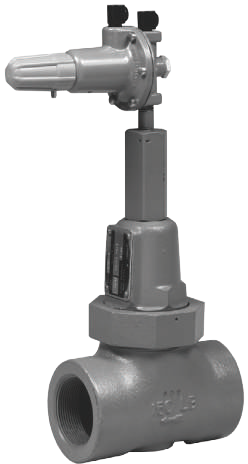 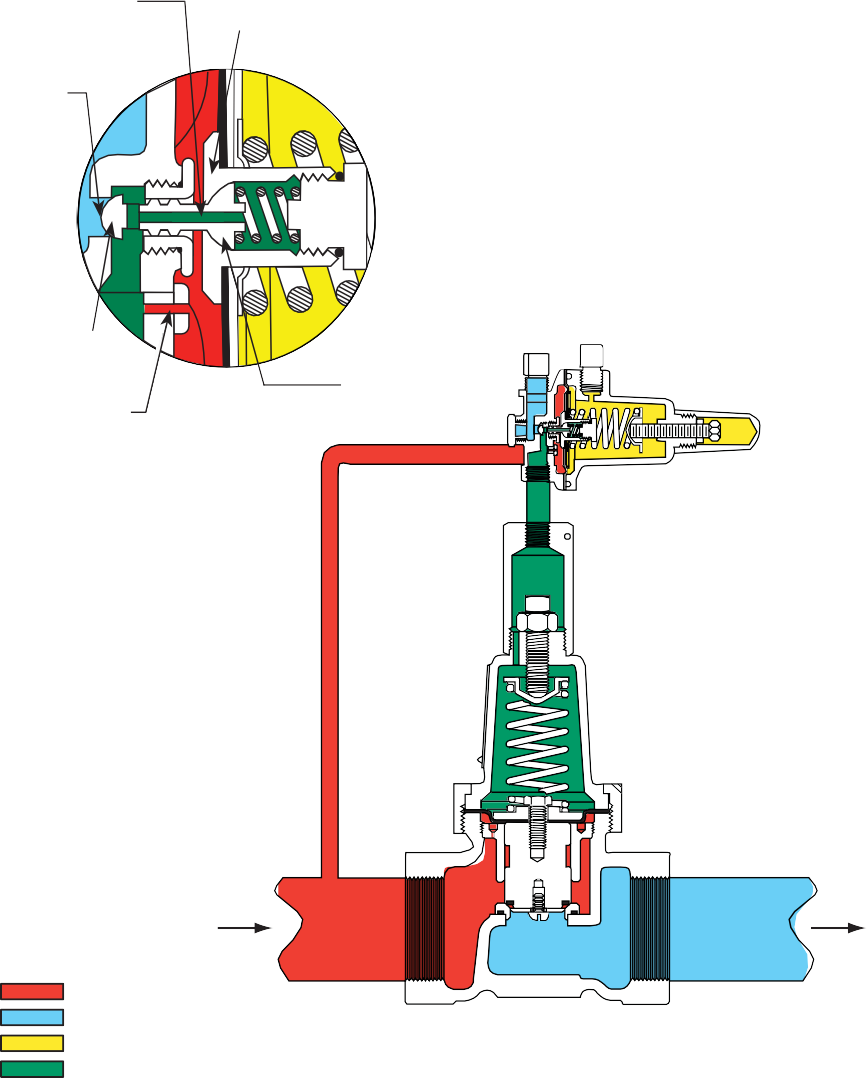 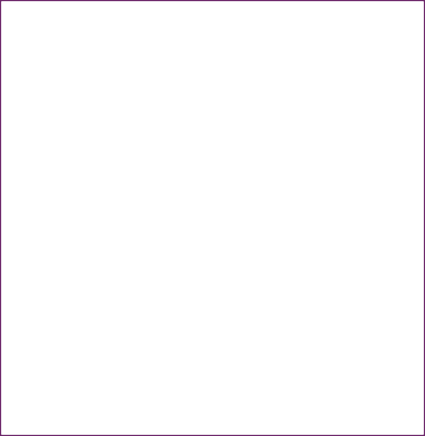 Type 1805P Relief Valve is an accurate, economical, pilot-operated reliefvalve consisting of a Type 1805, 2 NPT main valve and a Type 6358B pilot.The relief pressure setting can be adjusted by rotating the pilot spring adjustment screw.Body Size and End Connection Style2 NPTWide-Open Flow CoefficientsCg: 900 (without outlet piping)CV: 23.7C1: 38IEC Sizing CoefficientsXT: 0.91FD: 0.44FL: 0.89Maximum Relief (Inlet) Pressures50 psig / 3.4 bar over relief pressure setting or 150 psig / 10.3 bar, whichever is lowerRelief Set Pressure Ranges10 to 100 psig / 0.69 to 6.9 bar in three rangesSee Table 3Pressure RegistrationExternalPilot Control Line and Vent Connection1/4 NPTTemperature CapabilitiesNitrile (NBR): -20 to 180°F / -29 to 82°CFluorocarbon (FKM): 0 to 300°F /-18 to 149°CApproximate Shipping Weight13 lbs / 6 kgFigure 2. Type 1805P Operational Schematic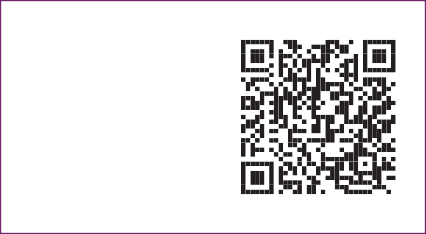 Type 1805PPilot-Operated Relief Valve1/4 NPT CONTROL LINE CONNECTION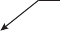 5.3 / 1352.9 / 7413.1 / 3332 NPT2.0 / 51A70172.9 / 745.9 / 150IN. / mmFigure 3. Type 1805P-6358B DimensionsOrdering GuideTo order this product, complete the Ordering Guide Section or complete the Specification Worksheet and forward to your local Sales Office.If the construction you need is not offered on this page, contact your local Sales Office.To locate your local Sales Office log on to:Emerson.com/ContactUsIntroductionTypes 1808 globe-style and 1808A angle-style pilot-operated backpressureregulators or relief valves are economical, compact devices used in gas or liquid service to maintain pressure on oil and gas separators and in pressure relief applications in gas distribution systems.Body Size andEnd Connection Style2 NPTAvailable ConfigurationsType 6358 for Backpressure Applications Type 6358B for Relief ApplicationsMaximum Differential Pressures125 psig / 8.6 barRelief Set Pressure RangeSee Table 3Flow and Sizing CoefficientsSee Table 4Maximum Relief (Inlet) Pressure(1)150 psig / 10.3 bar, including build-upTemperature Capabilities-20 to 180°F / -29 to 82°CPressure RegistrationInternal (standard) or External (optional)Pilot Tubing and Connections1/4 NPT with or without P590 Series filterApproximate Shipping WeightsType 1808: 22 lbs / 10 kg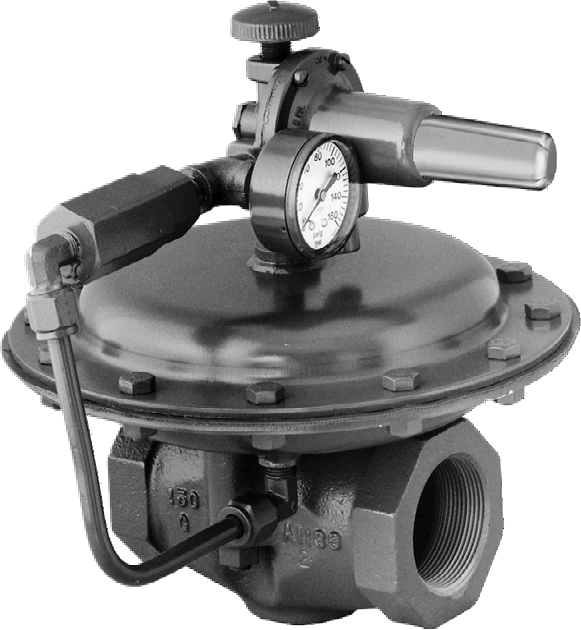 Type 1808A: 25 lbs / 11 kgOptionsUpstream control line constructionPressure gauge(0 to 160 psig / 0 to 11 bar)P590 Series Pilot Supply Filter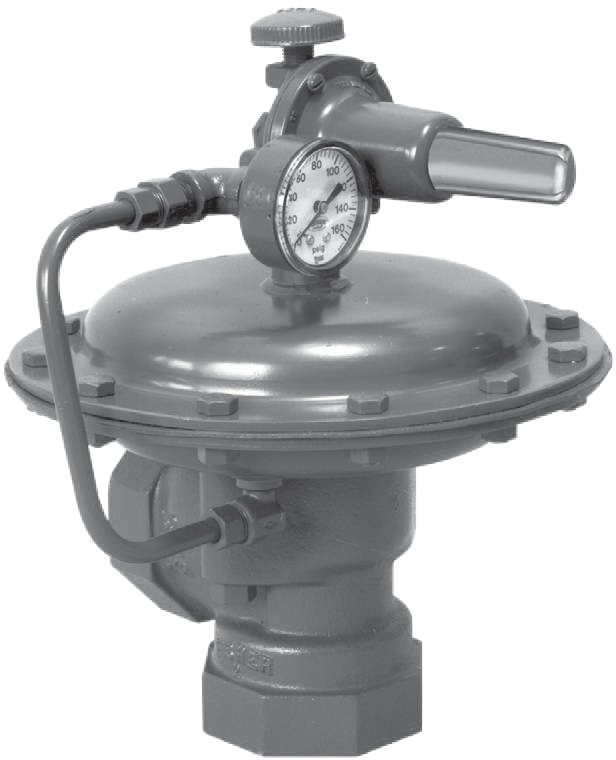  	Table 1. Main Valve Construction Material	 	Table 2. 6358 Series Pilots Construction Material	1. The pressure or temperature limits in this Application Guide and any applicable standard or code limitations should not be exceeded.TO EXHAUST PORTHOLLOWDIAPHRAGM ASSEMBLYUPPER PORTION OF VALVE PLUG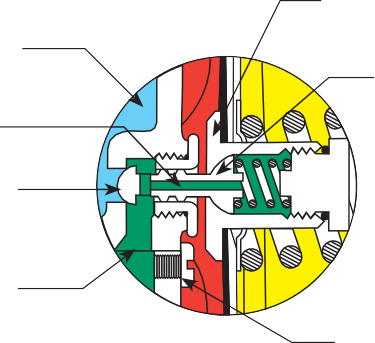 TO EXHAUST PORT	DIAPHRAGMASSEMBLY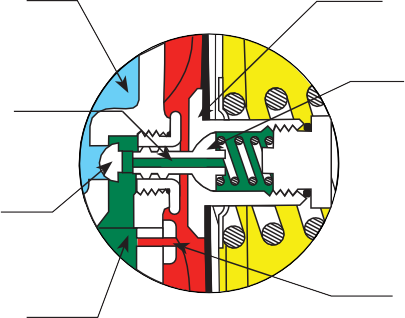 UPPER PORTIONPASSAGE IN VALVE PLUG STEMLOWER PORTION OF VALVE PLUGTO MAIN VALVE DIAPHRAGMTYPE 6358 BACKPRESSURE SERVICERESTRICTION PLUGHOLLOW PASSAGE IN VALVE PLUG STEMLOWER PORTION OF VALVE PLUGTO MAIN VALVE DIAPHRAGMTYPE 6358B RELIEF SERVICEOF VALVE PLUGFIXED RESTRICTIONMAIN VALVE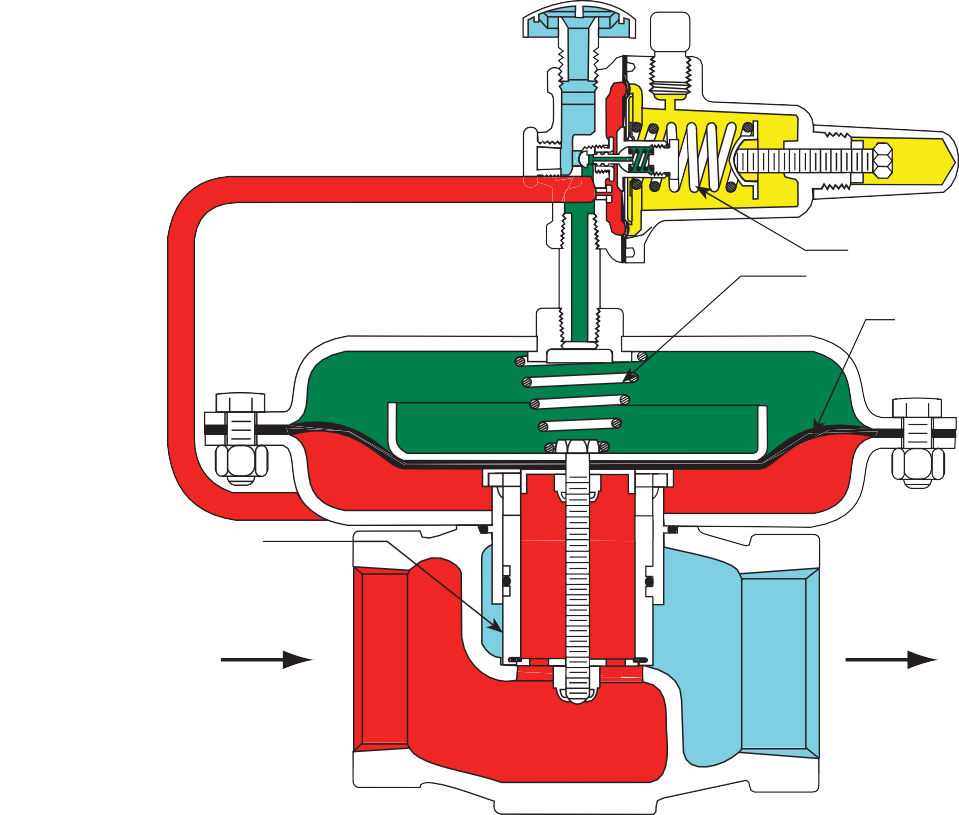 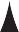 Figure 3. Type 1808 with 6358 Series Operational SchematicTYPE 1808 GREEN CONTROL SPRING (1B986027212) 3 TO 18 psig / 0.21 TO 1.24 bar SET PRESSURE RANGE30TYPE 1808A GREEN CONTROL SPRING (1B986027212) 3 TO 18 psig / 0.21 TO 1.24 bar SET PRESSURE RANGE3025	2520	2015	1510	105	50	10,000	20,000	30,000	40,000	50,000	60,000	70,000	0Flow Rate (SCFH at 0.06 SG Natural Gas)Figure 4a. Capacities for the Type 1808 Using Standard Internal Control Line and a Type 6358 or 6358B Pilot with High-Gain Restriction15 psig / 1 bar setpoint10 psig / 0.69 bar setpoint5 psig / 0.34 bar setpoint3 psig / 0.21 bar setpoint10,000    20,000 30,000 40,000 50,000   60,000   70,000 80,000 90,000Flow Rate (SCFH at 0.06 SG Natural Gas)Figure 4b. Capacities for the Type 1808A Using Standard Internal Control Line and a Type 6358 or 6358B Pilot with High-Gain RestrictionTYPE 1808YELLOW CONTROL SPRING (1E392527022) 15 TO 40 psig / 1 TO 2.8 bar SET PRESSURE RANGE706050403020100	10,000 20,000 30,000 40,000   50,000   60,000 70,000   80,000 90,000 100,000 110,000 120,000 130,000 140,000 150,000Flow Rate (SCFH at 0.06 SG Natural Gas)Figure 4c. Capacities for the Type 1808 Using Standard Internal Control Line and a Type 6358 or 6358B Pilot with High-Gain RestrictionTYPE 1808A70	YELLOW CONTROL SPRING (1E392527022) 15 TO 40 psig / 1 TO 2.8 bar SET PRESSURE RANGE6050403020100	25,000	50,000	75,000	100,000	125,000	150,000	175,000Flow Rate (SCFH at 0.06 SG Natural Gas)Note: Capacities based on 0 psig / 0 bar outlet pressure. If outlet pressure is not 0 psig / 0 bar, shaded capacities may be recalculated using the wide-open Cg and the desired pressure drop.Figure 4d. Capacities for the Type 1808A Using a Standard Internal Control Line and a Type 6358 or 6358B Pilot with High-Gain RestrictionTYPE 1808RED CONTROL SPRING (1K74857202) 35 TO 125 psig / 2.4 TO 8.6 bar SET PRESSURE RANGE140120100806040200	50,000	100,000	150,000	200,000	250,000	300,000 320,000Flow Rate (SCFH at 0.06 SG Natural Gas)Note: Capacities based on 0 psig / 0 bar outlet pressure. If outlet pressure is not 0 psig / 0 bar, shaded capacities may be recalculated using the wide-open Cg and the desired pressure drop.Figure 4e. Capacities for the Type 1808 Using Standard Internal Control Line and a Type 6358 or 6358B Pilot with High-Gain RestrictionTYPE 1808ARED CONTROL SPRING (1K748527202) 35 TO 125 psig / 2.4 TO 8.6 bar SET PRESSURE RANGE140120100806040200	50,000	100,000	150,000	200,000	250,000	300,000	350,000	400,000Flow Rate (SCFH at 0.06 SG Natural Gas)Note: Capacities based on 0 psig / 0 bar outlet pressure. If outlet pressure is not 0 psig / 0 bar, shaded capacities may be recalculated using the wide-open Cg and the desired pressure drop.Figure 4f. Capacities for the Type 1808A Using Standard Internal Control Line and a Type 6358 or 6358B Pilot with High-Gain Restriction5.31 / 135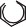 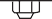 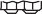 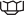 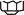 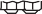 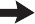 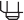 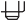 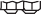 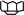 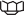 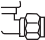 11.44 / 29111.81 / 300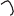 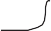 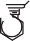 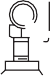 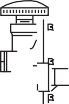 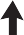 B16553.19 / 816.13 / 1562.94 / 752.19 / 573.19 / 813.19 / 81TYPE 1808	TYPE 1808A	COMMON DIMENSIONS FOR BOTH TYPESIN. /mmFigure 5. Dimensions   Table 5. Capacities for Type 1808 Using Optional External Control Line and Type 6358B Pilot with High-Gain Restriction Ordering GuideTo order this product, complete the Ordering Guide Section or complete the Specification Worksheet and forward to your local Sales Office.If the construction you need is not offered on this page, contact your local Sales Office.To locate your local Sales Office log on to: Emerson.com/ContactUsIntroductionA/100 Series regulators ensure precise stable operation even when the requirements of the plant cause exceptionally unfavorable condition such as rapid fluctuations in demand.These regulators are commonly used on industrial burners, with starting controlled by solenoid valves (on-off).ConfigurationsTypes A/102 and A/102-AP: without slam-shut valve Types A/109 and A/109-AP: with slam-shut valveBody Allowable PressureUp to 290 psig / 20.0 barHighest Operating Pressure4.35 psig / 300 mbarMaximum Inlet Pressure116 psig / 8.0 barInlet Pressure Range1.45 to 116 psig / 0.1 to 8 barSet Range0.14 to 4.35 psig / 10 to 300 mbarAccuracy ClassUp to ±5%Lock-up Pressure ClassUp to 10%Maximum Flow RateUp to 21,189 SCFH / 600 Sm3/h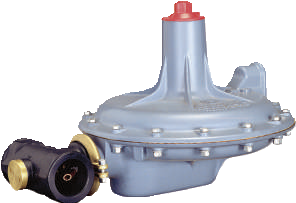 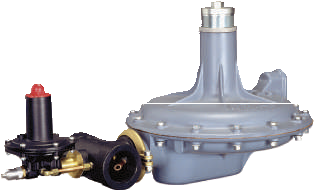 Built-in Slam-Shut Valve Independent Pneumatic Control Accuracy Class: ±5%Response Time: ≤ 1 secondOrifice1/2, 5/8, 3/4 and 1 in. / 13, 16, 19 and 25 mmThreaded Connections2 in. BSP Inlet and OutletOperating TemperatureStandard version:14 to 140°F / -10 to 60°CLow-temperature version:-4 to 140°F / -20 to 60°C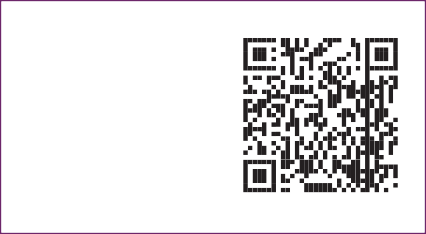 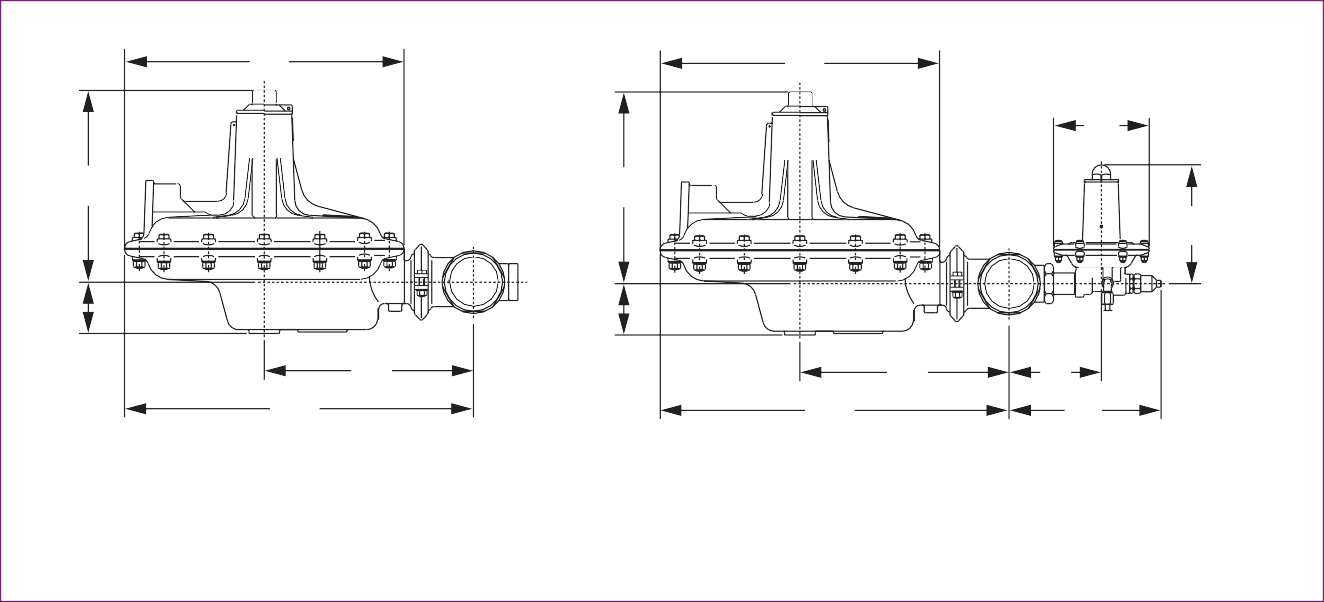 . / mm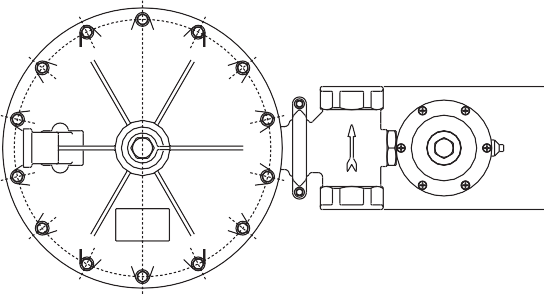 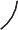 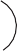 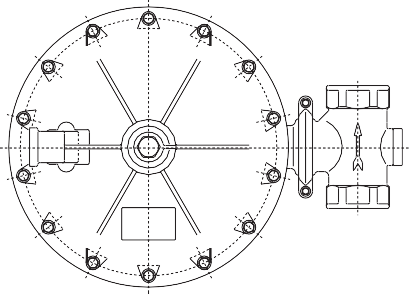 TYPE A/102 OR A/102-AP	TYPE A/109 OR A/109-AP* IN HIGH PRESSURE VERSIONS (AP), THIS DIMENSION MUST BE INCREASED BY 3.94 IN. / 100 mm.Figure 3. A/100 Series Dimensions (continued)Ordering GuideTo order this product, complete the Ordering Guide Section or complete the Specification Worksheet and forward to your local Sales Office.If the construction you need is not offered on this page, contact yourTo locate your local Sales Office log on to: Emerson.com/ContactUsIntroductionA/140 Series regulators are spring controlled single seated, with counterbalanced valve disc. They are usually supplied with safety valve andbuilt-in filter and can also be provided with shut-off device for minimum pressure, maximum pressure or minimum and maximum downstream pressure.The regulators of the A/140 Series have been devised keeping in consideration the functionality of maintenance, in fact, it is possible to replace the seat or the seals without removing the body from the line.ConfigurationsTypes A/142 and A/142-AP: without shut-off device Types A/149 and A/149-AP:with shut-off deviceBody Allowable PressureUp to 290 psig / 20.0 barHighest Operating Pressure4.35 psig / 300 mbarMaximum Inlet Pressure87 psig / 6.0 barInlet Pressure Range1.45 to 87 psig / 0.10 to 6.0 barSet RangesStandard: 0.22 to 1.09 psig / 15 to 75 mbarAP: 1.09 to 4.35 psig / 75 to 300 mbar AP (QL Option): 4.35 to 7.5 psig /300 to 500 mbarAccuracy ClassUp to ±5%Lockup Pressure ClassUp to ±10%Maximum Flow RateUp to 31,783 SCFH / 900 Sm3/hBuilt-in Slam-Shut ValveBuilt-in Pneumatic Control Accuracy Class: ±5% Response Time: ≤1 secondOrifice1-3/16 in. / 30 mmFlanged Connection2 in. / DN 50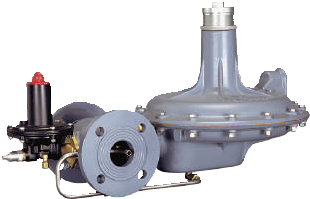 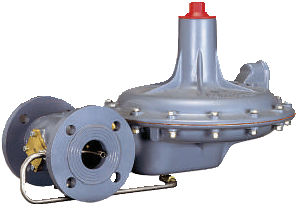 Flange RatingPN 16 UNI/DINOperating TemperatureStandard Version:14 to 140°F / -10 to 60°CLow Temperature Version:-4 to 140°F / -20 to 60°C14.37 / 365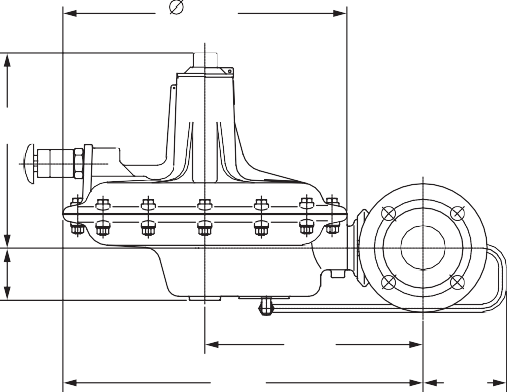 14.37 / 3659.84 / 250*9.84 / 250*4.92 / 1256.1 / 1552.64 / 672.64 / 6718.23 / 46311.02 / 2803.94 / 10018.23 / 46311.02 / 2804.72 / 1207.87 / 200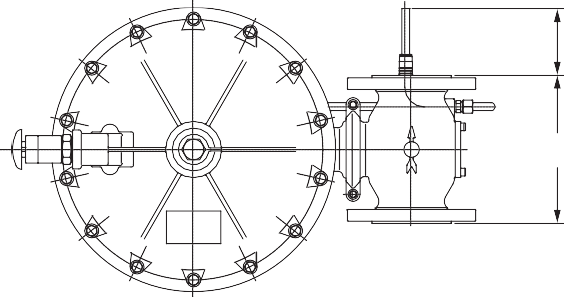 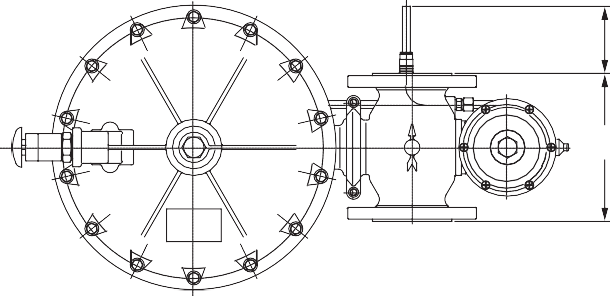 TYPE A/142 OR A/142-AP	TYPE A/149 OR A/149-AP*IN HIGH PRESSURE VERSIONS (AP), THIS DIMENSION MUST BE INCREASED BY 3.94 in. / 100 mm.Figure 3. A/140 Series DimensionsIN. /mm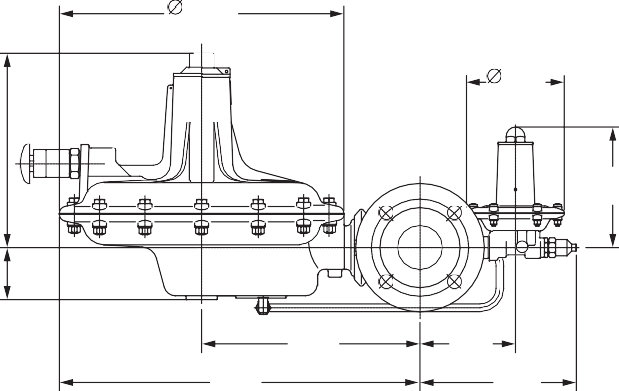  	Table 2. A/140 Series Capacities	Ordering GuideTo order this product, complete the Ordering Guide Section or complete the Specification Worksheet and forward to your local Sales Office.If the construction you need is not offered on this page, contact your local Sales Office.To locate your local Sales Office log on to: Emerson.com/ContactUsIntroductionThe Type B regulator is a direct-operated, spring-loaded regulator providing economical, pressure reducing control in a variety of residential, commercial and industrial applications; and for a variety of gaseous fluids.This compact regulator can be installed in a pressure reducing cabinet or a reducing and metering cabinet above ground or in underground modules.Body Sizes3/4 x 1-1/4 in. / DN 20 x 32End Connections Styles Inlet: Sphero-conical or flat joint connectionOutlet: Flat meter joint connectionFlow Capacities0 to 1791 SCFH / 0 to 48 Nm3/hSee Table 2Pressure RegistrationInternalMaximum Inlet Pressure58 psig / 4.0 barSee Table 1Maximum Outlet Pressure161 in. w.c. / 400 mbarOutlet Pressure Range3.6 to 161 in. w.c. / 9 to 400 mbar See Table 1AccuracyRG: 5SG: 10Construction MaterialsBody and Castings: Zinc/Aluminum Alloy Inlet and Outlet Connections: Brass Inlet Filter: BronzeOutlet Gasket: Composition Plug: BrassDisk Seat: Nitrile (NBR)Diaphragm: Reinforced Nitrile (NBR) Vent: PlasticTemperature Capabilities-4 to 140°F / -20 to 60°CApproximate Shipping Weight4.4 lbs / 2 kg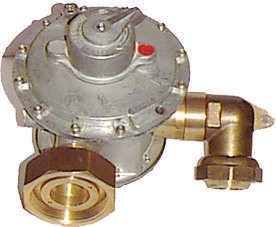 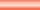 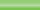 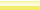 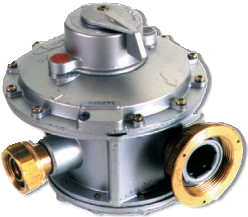 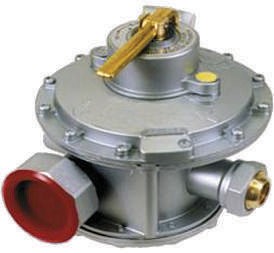 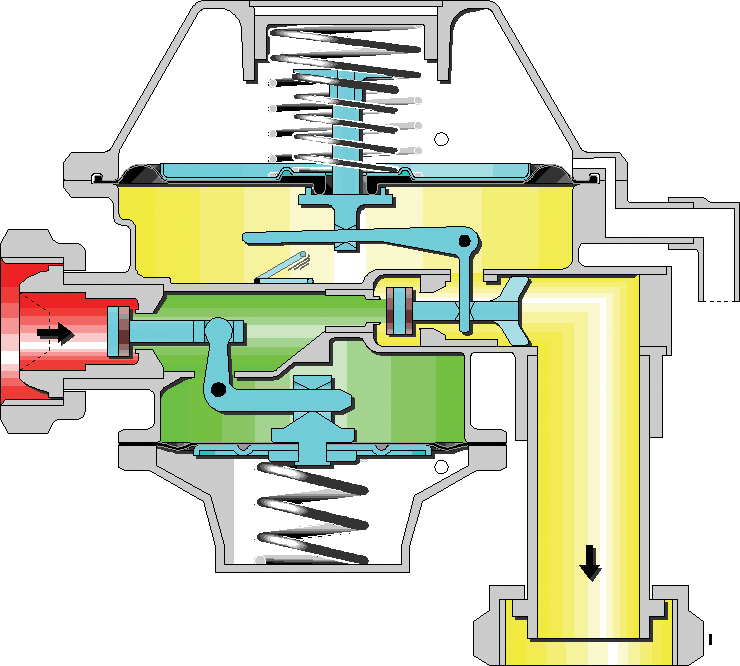 Type BPressure Reducing Regulator9.2 / 238.8 / 228.4 / 218.0 / 207.6 / 197.2 / 180 /187 /373 /560 /746 /933 /1119 /1306 /9.2 / 238.8 / 228.4 / 218.0 / 207.6 / 197.2 / 180 /187 /373 /560 /746 /933 / 1119 /1306 / 1493 / 1679 / 1866 /0	5.0010.015.020.025.030.035.00	5.0010.015.020.025.030.035.040.045.050.0C05 	P1 = 58 psig / 4.0 bar 	P1 = 10 psig / 0.69 bar 	     P1 = 7.3 psig / 0.50 bar 	     P1 = 5.8 psig / 0.40 bar 	     P1 = 4.4 psig / 0.30 bar 		P1 = 2.9 psig / 0.20 bar 		P1 = 1.5 psig / 0.10 bar RG 54.79 / 3304.64 / 3204.50 / 3104.35 / 3004.21 / 2904.06 / 2803.92 / 270933 /25.01119 / 1306 / 1493 / 1679 / 1866 /30.0   35.0   40.0  45.0 50.0Figure 5. Flow Curves 	Table 1. Maximum Pressure	 	Table 2. Flow Capacity	Figure 6. Dimensions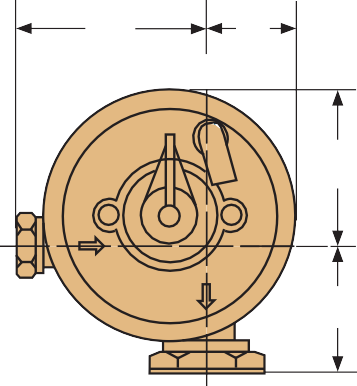 IN. /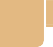 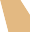 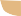 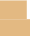 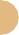 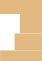 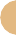 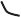 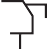 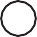 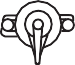 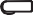 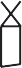 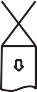 mmC14Figure 7. InstallationOrdering GuideTo order this product, complete the Ordering Guide Section or complete the Specification Worksheet and forward to your local Sales Office.If the construction you need is not offered on this page, contact your local Sales Office.To locate your local Sales Office log on to: Emerson.com/ContactUsIntroductionThe new Type B NG residential regulator is a direct-action, spring-loaded regulator, with high performance and reinforced safety features. It provides pressure reducing control in a variety of residential, commercial and industrial applications for a variety of gaseous fluids. This regulator is used in a distribution network with inlet pressure of 7.25 to 72.5 psig / 0.50 to 5.0 bar.Standard outlet pressures can be set at 8.5, 10.8 and 14.8 in. w.c. / 21, 27 and 37 mbar with a flow capacity of 224 and 373 SCFH / 6.0 to 10.0 Nm3/h. Other outlet settings available on request: 4 to 20 in. w.c. / 10 to 50 mbar with a flowcapacity of 933 SCFH / 25.0 Nm3/h under specific conditions.A shutoff valve cuts off the gas flow in the case of excessive flow, or when the outlet pressure drops below the setpoint (high gas demand or broken line) or in the case of inlet pressure dropping below the setpoint (network pressure drop or pipe damage).The regulator can be manually reset after the safety function trips. The regulator is factory preset.The new Type B6 NG is interchangeable with the current angle-shaped Type B6 N (same key dimensions).Body Size3/4 x 1-1/4 in. / DN 20 x 32Flow Capacity0 to 373 SCFH / 0 to 10.0 Nm3/h See flow curves in Figure 3Pressure RegistrationInternal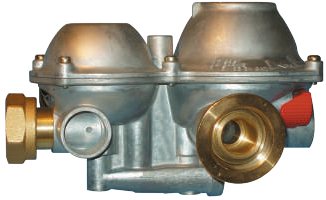 Maximum Inlet Pressure72.5 psig / 5.0 barInlet Pressure Range7.25 to 72.5 psig / 0.5 to 5 bar (1.45 to 102 psig / 0.1 to 6 bar)- on requestMaximum Outlet Pressure20 in. w.c. / 50 mbarOutlet Pressure Range3.6 to 20 in. w.c. / 9 to 50 mbarAccuracy ClassSG: Up to 20AC: Up to 5Temperature Capabilities-4 to 140°F / -20 to 60°C-22 to 140°F / -30 to 60°C (on request)Approximate Shipping Weight2.16 to 2.21 lbs / 0.98 to 1 kg3.33 / 0.23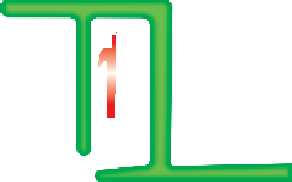 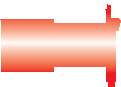 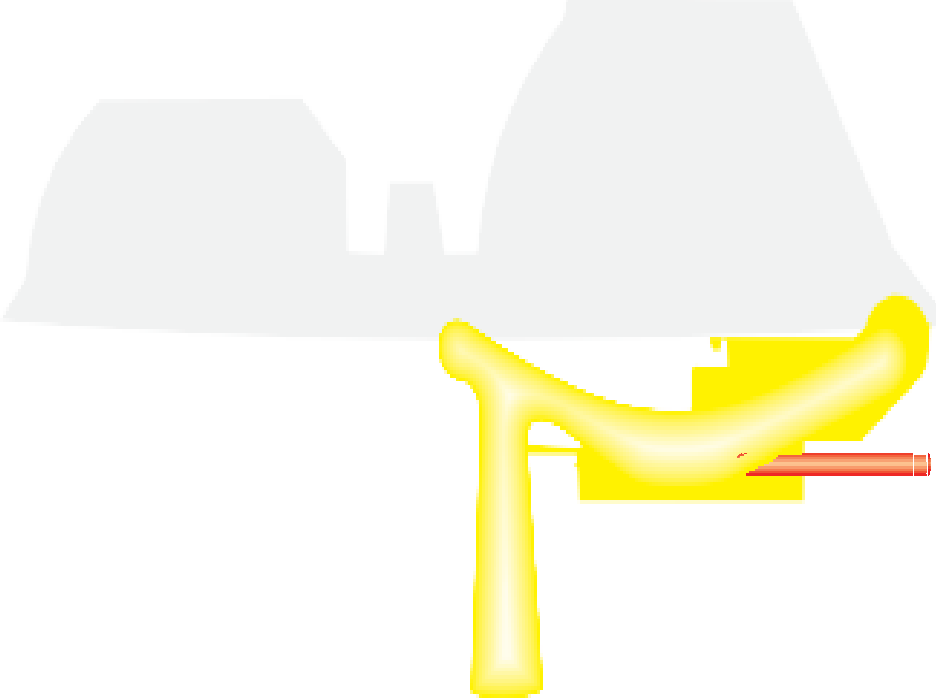 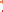 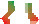 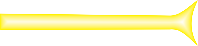 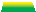 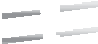 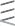 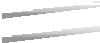 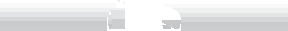 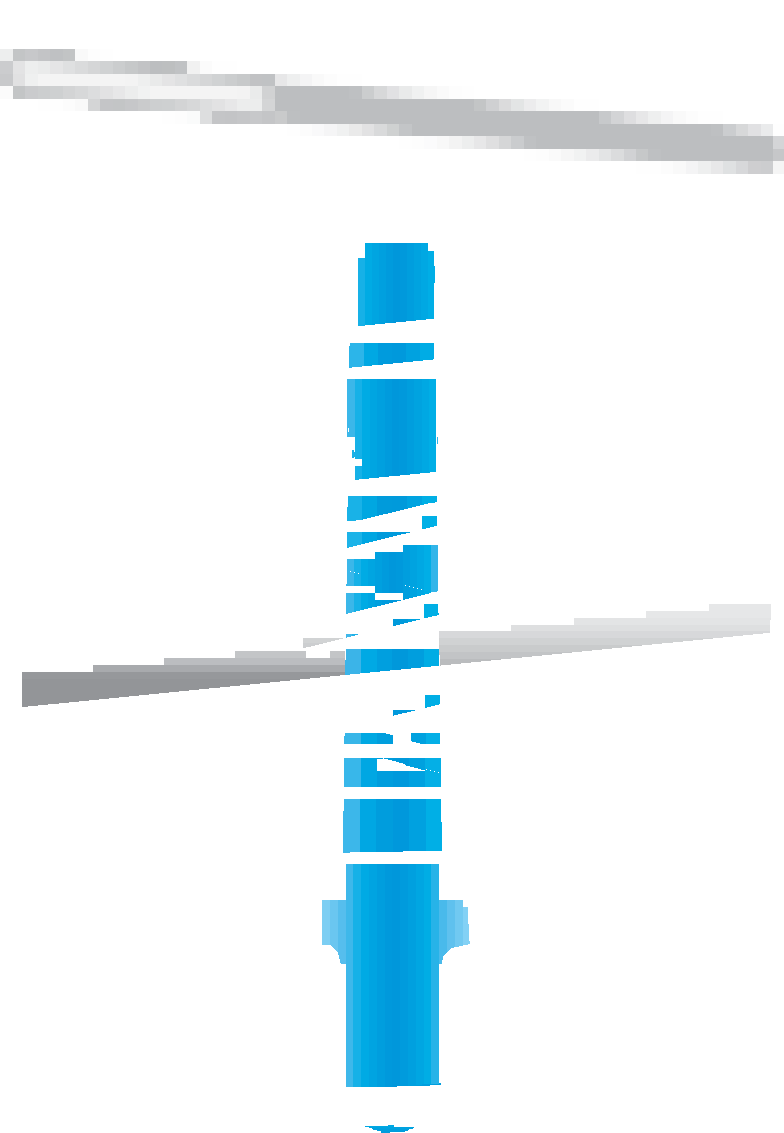 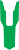 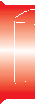 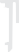 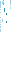 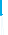 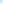 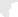 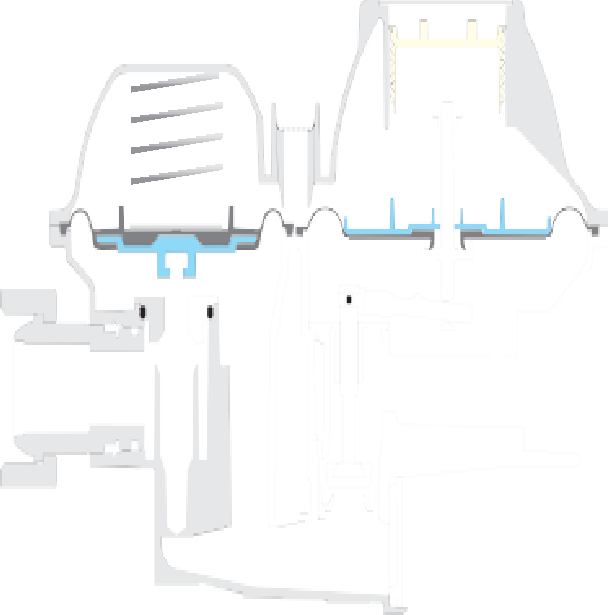 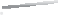 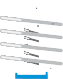 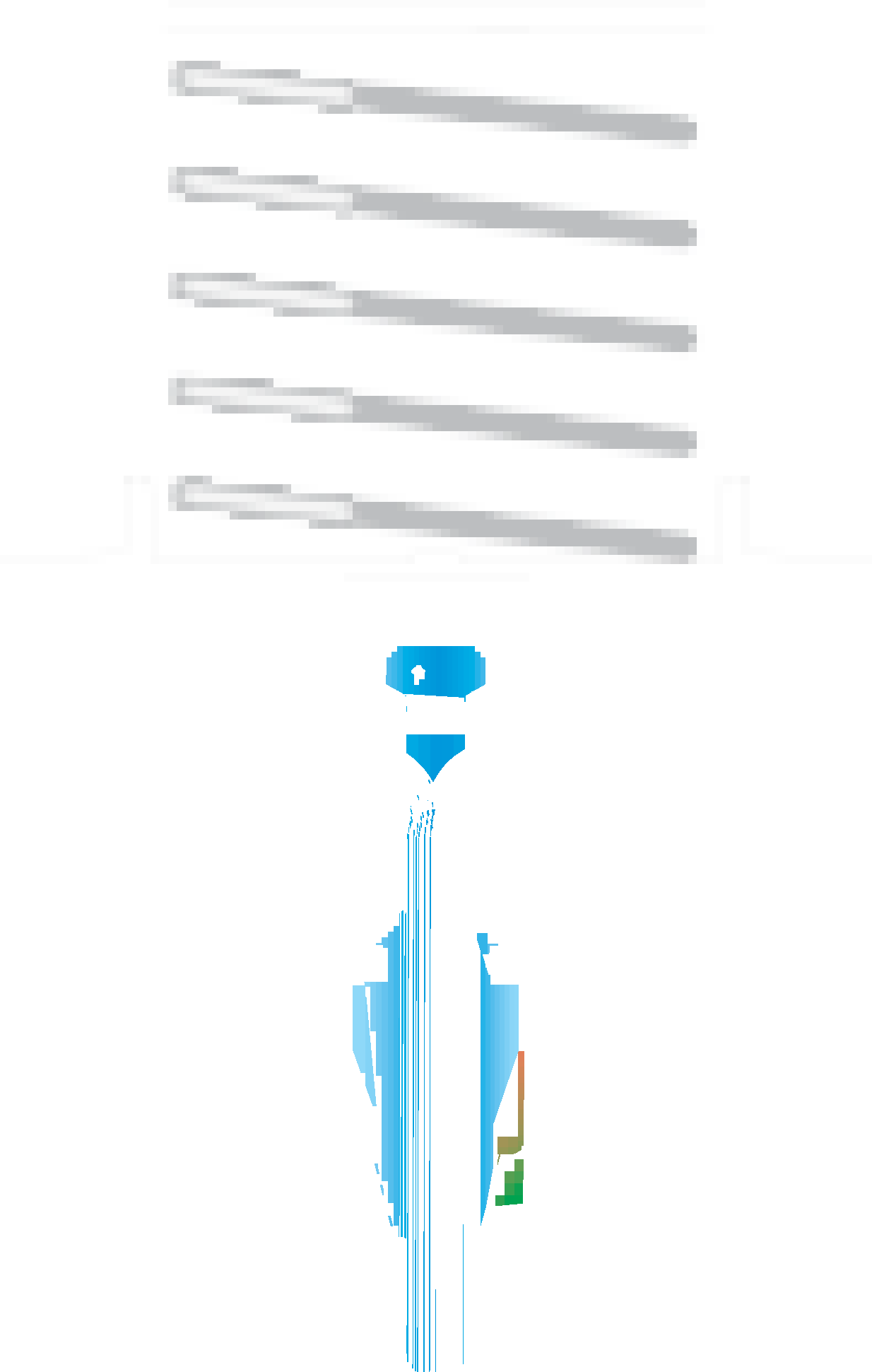 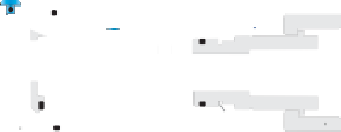 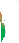 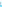 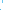 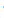 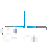 3.19 / 0.223.04 / 0.212.90 / 0.202.76 / 0.19 	  4.35 TO 72.5 psig / 0.3 TO 5 bar 	  2.9 psig / 0.2 bar1.45 psig / 0.1 barSCFH / Nm3/h NATURAL GASTYPE B6 NGFigure 3. Types B6 NG and B10 NG Flow Curve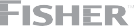 3.48 / 0.243.33 / 0.233.19 / 0.223.04 / 0.212.90 / 0.202.76 / 0.192.61 / 0.18Type B NGPressure Reducing Regulator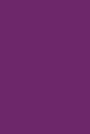 2.61 / 0.17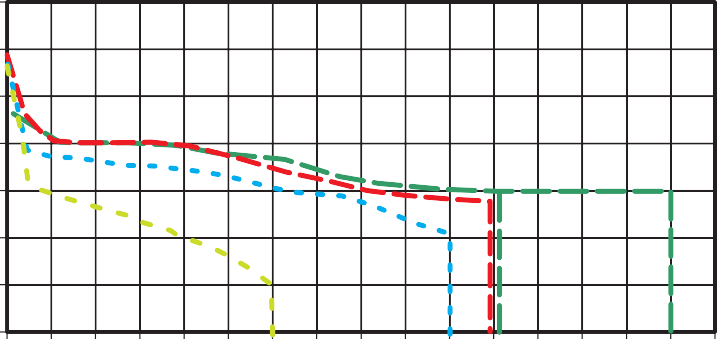 0 /37.3 / 74.6 / 111 / 149 / 187 / 224 / 261 / 299 / 336 / 373 / 410 / 448 / 485 / 522 / 560 / 597 /0  1.02.03.04.05.06.07.08.09.010.011.0 12.013.014.0 15.0 16.05.80 TO 72.5 psig / 0.4 TO 5 bar2.9 psig / 0.2 bar4.35 psig / 0.3 barSCFH / Nm3/h NATURAL GASTYPE B10 NG1.45 psig / 0.1 bar	Figure 3. Types B6 NG and B10 NG Flow Curve (continued)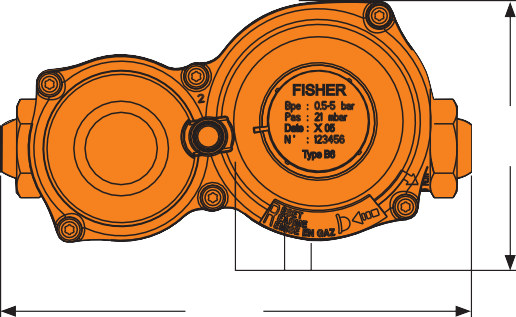 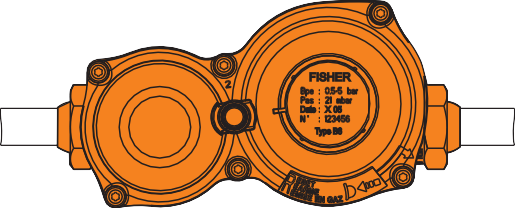 TYPE B NG LINE-SHAPE6.93 / 176LINE-SHAPE DIMENSIONS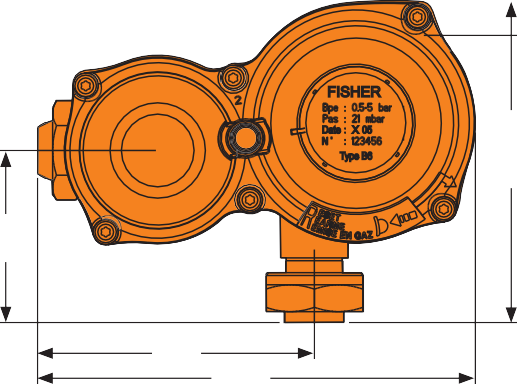 3.74 / 95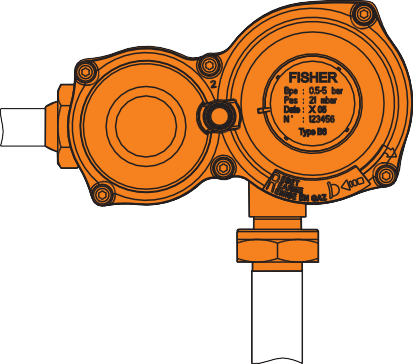 TYPE B NG ANGLE-SHAPE2.52 / 644.06 /103	6.42 /163ANGLE-SHAPE DIMENSIONS4.7 / 119Figure 4. Type B NG Installation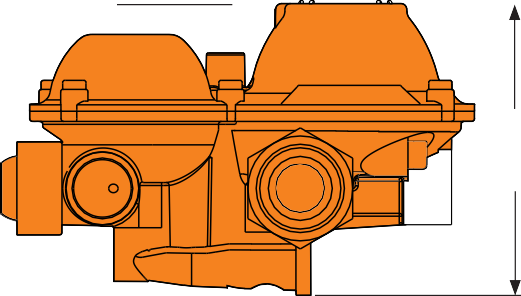 Figure 5. DimensionsIN. /mm 	Table 1. Construction Materials	 	Table 2. Capacities	Ordering GuideTo order this product, complete the Ordering Guide Section or complete the Specification Worksheet and forward to your localIf the construction you need is not offered on this page, contact your local Sales Office.To locate your local Sales Office log on to: Emerson.com/ContactUsIntroductionConstruction and performance features make the B/240 Series spring- loaded regulators the ideal choice in applications involving sudden changes in capacity or where the gas shutoff is solenoid-controlled as with domestic or industrial burners.These regulators can be employed with natural, manufactured, propane, air and other gases so long as they are duly filtered and do not contain high percentages of benzol.Available Configurations Types B/242 and B/242-AP: Without safety shut-off device Types B/249 and B/249-AP:With safety shut-off deviceBody Sizes and End Connection StylesB/240 Series: NPS 1-1/2 / DN 40 BSPinlet and outletB/240-FS Series: NPS 1-1/2 / DN 40PN 16 flangedBody Allowable PressureUp to 290 psig / 20.0 barHighest Operating Pressure7.25 psig / 0.50 barMaximum Inlet Pressure87 psig / 6.0 barInlet Pressure Range1.45 to 87 psig / 0.10 to 6.0 barOutlet Pressure RangesTypes B/242 and B/249:0.22 to 1.1 psig / 15 to 75 mbarTypes B/242-AP and B/249-AP:1.1 to 4.35 psig / 75 to 300 mbar Types B/242-AP and B/249-AP (QL Option): 4.35 to 7.25 psig / 300 to 500 mbarAccuracy ClassUp to ±5%Lock-up Pressure ClassUp to 10%Built-in Slam-Shut Valve Independent pneumatic control Accuracy class: ±5%Response time: ≤1 second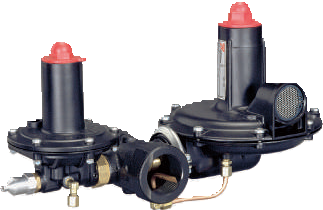 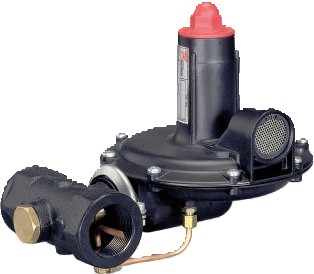 Maximum Flow RateUp to 10,594 SCFH / 300 Stm3/hOrifice0.67 in. / 17 mmOperating TemperatureStandard version:14 to 140°F / -10 to 60°CLow-temperature version:-4 to 140°F / -20 to 60°CWeightsTypes B/242 and B/242-AP:7.7 lbs / 3.5 kgTypes B/242-FS and B/242-AP-FS:16.5 lbs / 7.5 kgTypes B/249 and B/249-AP:9.9 lbs / 4.5 kgTypes B/249-FS and B/249-AP-FS:18.7 lbs / 8.5 kgB/240 Series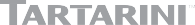 Spring-Loaded RegulatorTYPES B/242 AND B/242-AP	TYPES B/249 AND B/249-APØ 7.87 / 200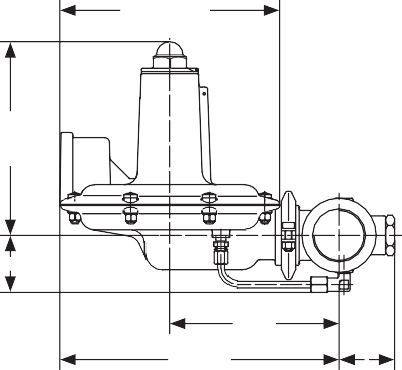 Ø 7.87 / 200Ø 4.92 /125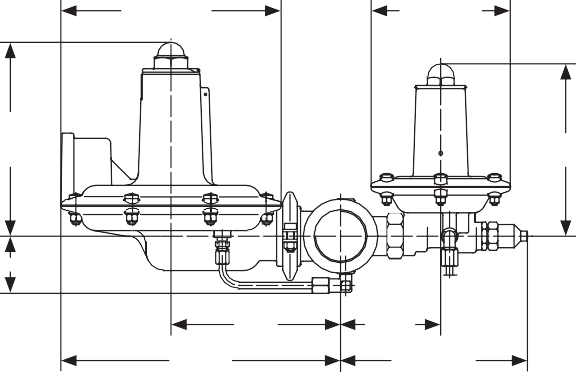 6.89 / 1756.89 / 1756.69 / 1701.97 / 509.92 / 2526.02 / 1531.97 / 501.97 / 509.92 / 2526.02 / 1533.54 / 906.69 / 170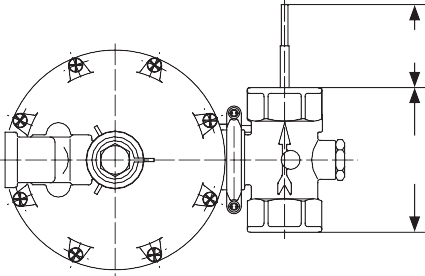 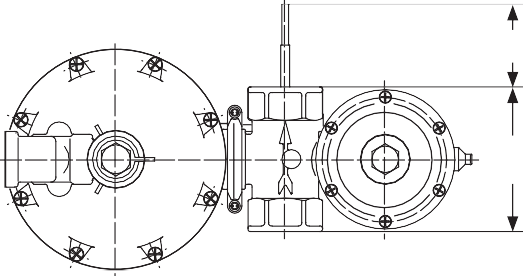 1.89 / 48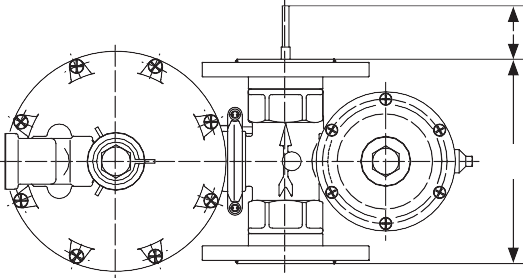 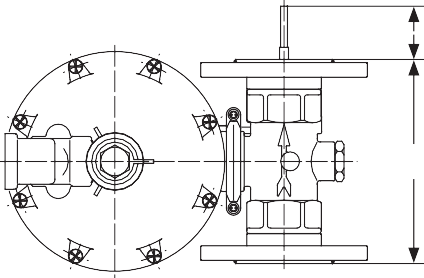 FS VERSION7.24 / 184Figure 3. Outline DimensionsIN. / mm 	Table 2. B/240 Series Capacities	- continued - 	Table 2. B/240 Series Capacities (continued)	Ordering GuideTo order this product, complete the Ordering Guide Section or complete the Specification Worksheet and forward to your localIf the construction you need is not offered on this page, contact your local Sales Office.To locate your local Sales Office log on to: Emerson.com/ContactUsIntroductionThe Types BLE and BLX throttle valves functions as a bypass on transmission stations reducing pressure up to 1450 psig / 100 bar.The Type BLX version is equipped with a Type OSE valve plug and a Type OS2 release relay to cut off pressure flow in case of outlet over pressure.The Type BLE version consists of:A body (type E body) with removable orifice, closed with a cap which can also be used as a valve guideA balanced valve plug, opened by fluid flow, with linear characteristicsA valve plug/orifice Nitrile (NBR)disk plug, removable and tight shutoffA valve plug guide with plastic rings and manual handwheelA button used as an opening indicator The Type BLX version consists of:A body (type X body) including aninferior opening for lodging the slam-shutThe slam-shut includes:A valve plug/orifice assembly with connecting partA release relay Type OS2 including a mechanism box (Type BM) and a safety manometric box (Type BMS)The Types BLE and BLX are in conformity with the Pressure Equipment Directive (PED) 2014/68/EU and are classified in Category IV.Maximum Operating PressuresLCC Body: 1450 psig / 100 barWCB-20 Body: 1402 psig / 96.7 barOperating TemperaturesLCC Body: -22 to 160°F / -30 to 71°C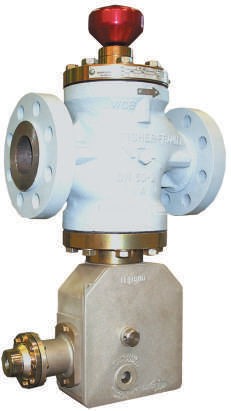 WCB-20 Body: -4 to 160°F / -20 to 71°CSlam-Shut (Type BLX only) Response time: <1 second Accuracy: 2.5; 5 (piston)Setpoint range: 0.14 to 1450 psig /0.01 to 100 bar Resetting:Manually after fault rectificationPosition indicator:On the mechanism boxConnectionsInlet/Outlet:DN 25, 50, 80ISO PN 100 B (CL600 RF) ISO PN 50 B (CL300 RF) ISO PN 20 B (CL150 RF)Other connections available (contact factory)ISO PN 16 B, 25 B, 40 B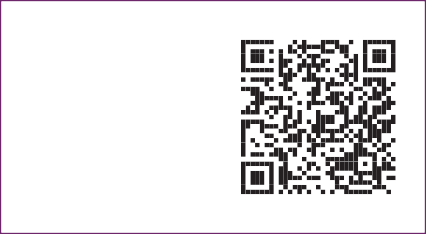 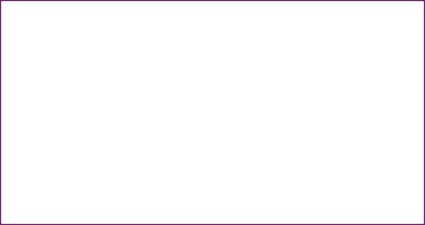  	Table 1. Construction Material	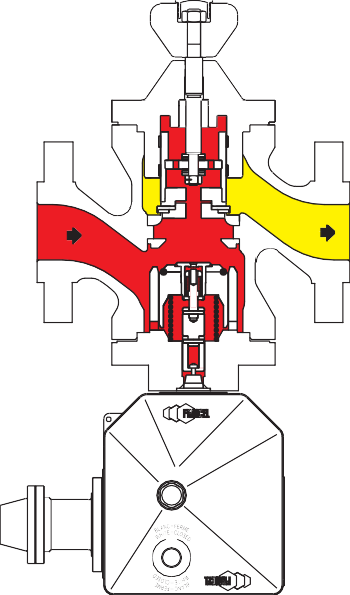 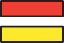  	Table 2. Flow Coefficient	Types BLE and BLXThrottle ValveREMOVAL	REMOVAL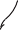 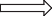 REMOVALTYPE BLE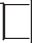 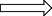 In. / mmFigure 3. Dimensions 	Table 3. Dimension and Shipping Weight	Ordering Guide- continued -Ordering Guide (continued)To order this product, complete the Ordering Guide Section or complete the Specification Worksheet and forward to your localIf the construction you need is not offered on this page, contact your local Sales Office.To locate your local Sales Office log on to: Emerson.com/ContactUsIntroductionThe BM5 Series slam-shut valve is an automatic shut-off appliance suitable for installation as a safety device in regulating stations and gas distribution piping.The slam-shut valve has the task to quickly shut off the gas flow when the pressure in control point(s) reaches a fixed set value.The valve is a sleeve-type, as a consequence, does not need any external bypass to facilitate the opening of the valve itself.The valve re-opening can be made only through a manual operation.The BM5 Series slam-shut valves are used in natural gas regulating installations and air, propane, butane, LPG, city gas, nitrogen, carbon dioxide, hydrogen regulating or distribution installations.Allowable PressureUp to 1450 psig / 100 barInlet Pressure Range0 to 1450 psig / 0 to 100 barMaximum Capacity9,627,000 SCFH / 258,000 Nm3/hOverpressure Set Range0.44 to 1160 psig / 0.03 to 80.0 barUnderpressure Set Range0.15 to 1160 psig / 0.01 to 80.0 barAccuracy ClassUp to ±1%Response Time≤ 1 secondFlow Coefficients Cg: Up to 18,600 See Table 2Flanged ConnectionsSame Inlet and Outlet:NPS 1, 1-1/2, 2, 2-1/2, 3, 4 and 6 /DN 25, 40, 50, 65, 80, 100 and 150Flange RatingsPN 16/25CL150 RF, CL300 RF and CL600 RF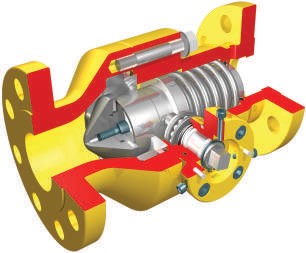 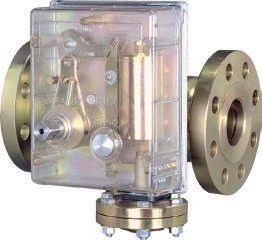 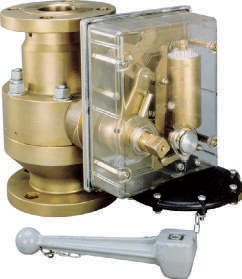 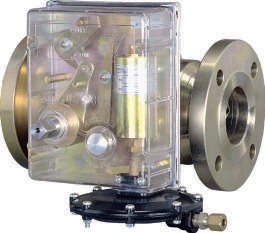 Temperature CapabilitiesStandard Version:Working: 14 to 140°F / -10 to 60°CLow Temperature Version:Working: -4 to 140°F / -20 to 60°C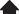 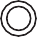 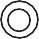 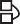 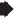 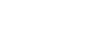 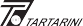 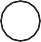 In. /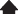 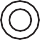 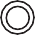 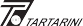 mmVERTICAL ASSEMBLY	HORIZONTAL ASSEMBLYFigure 5. DimensionsOrdering GuideOrdering Guide (continued)To order this product, complete the Ordering Guide Section or complete the Specification Worksheet and forward to your local Sales Office.If the construction you need is not offered on this page, contact your local Sales Office.To locate your local Sales Office log on to: Emerson.com/ContactUsIntroductionThe BM6X Series axial flow slam-shut valves are an automatic shutoff appliance suitable for installation as a safety device in regulating stations and on gas transfer and distribution lines.The reduced face-to-face dimension, which is typical of wafer valves, facilitates installation even in existing regulating stations thatare not equipped with shutoff devices. The slam-shut valve rapidly interrupts the gas flow in cases in which the pressure at the control point or points reaches the set level.The BM6X Series slam-shut valves are of the “wafer” type with an off-center butterfly disk that is mounted eccentrically. The gas flow favors closure of the valve. The valve can only be re-opened manually.The BM6X Series slam-shut valves use gas from the gas line for operation and therefore it does not require outside sources to operate.Body SizesNPS 3, 4, 6, 8, 10 and 12 /DN 80, 100, 150, 200, 250 and 300End Connection StyleCL150 RF, CL300 RF or CL600 RFPressure RatingsSee Table 2Flow CoefficientsSee Table 4Accuracy ClassUp to ± 1%Response Time< 1 secondType IT/2V By-Pass Valve FeaturesMaterial: BrassAllowable Pressure:1450 psig / 100 barMaximum Operating Pressure: 1450 psig / 100 barThreaded Pipe Fitting:1/4 FNPTMaximum Capacity63,433,000 SCFH / 1,700,000 Nm3/h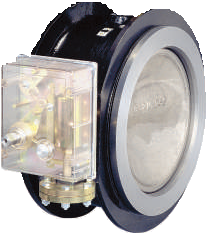 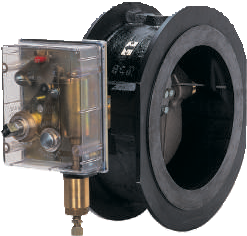 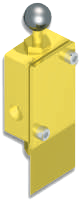 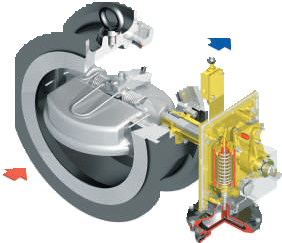 Temperature CapabilitiesStandard Version:14 to 140°F / -10 to 60°CLow Temperature Version:-4 to 140°F / -20 to 60°CApproximate Shipping WeightSee Table 91450 /100145 /1014.5 / 1101001000PPM H2S in the gas10,000100,000“A” ZONE INDICATES THE RANGE IN WHICH THE NACE VERSION MUST BE USED. “B” ZONE INDICATES THE RANGE IN WHICH THAT VERSION IS NOT REQUIRED.Figure 5. Application Graph Based on the Amount of Hydrogen Sulfide (H2S) Present in the Gas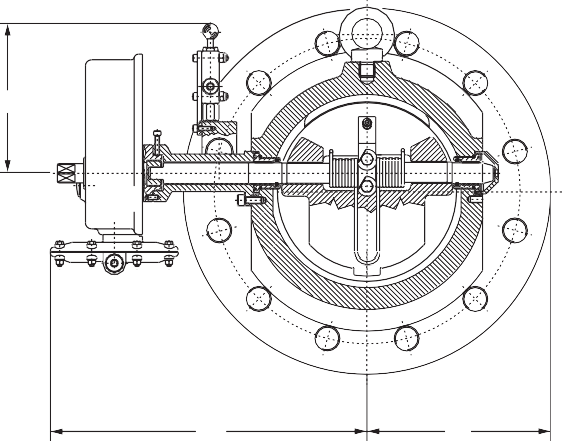 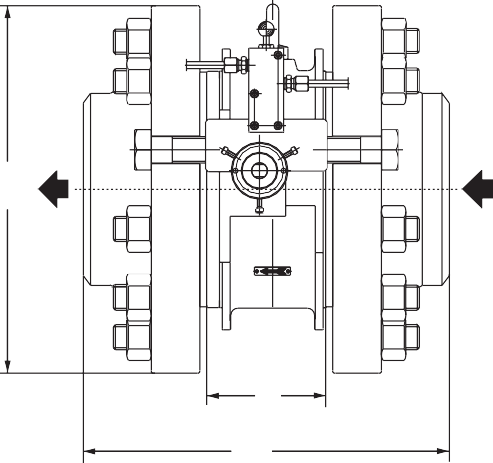 Figure 6. DimensionsOrdering Guide (continued)To order this product, complete the Ordering Guide Section or complete the Specification Worksheet and forward to your localIf the construction you need is not offered on this page, contact yourTo locate your local Sales Office log on to: Emerson.com/ContactUsIntroductionThe BM7 Series slam-shut valves are automatic isolating elements suitable for installation as safety devices in regulating stations. They assure easy installation and maintenance together with high accuracy.Body Sizes and End Connection StylesSee Table 1Flow CoefficientsSee Table 4Allowable Inlet PressureUp to 203 psig / 14.0 barInlet Pressure Rangeto 203 psig / 0 to 14.0 barSlam-Shut Pressure RangesVersions with Type OS/66:Minimum Pressure Set Range:0.10 to 6.5 psig / 0.007 to 0.45 barMaximum Pressure Set Range:0.36 to 8.7 psig / 0.022 to 0.60 barVersions with Type OS/66-AP:Minimum Pressure Set Range:1.45 to 36.3 psig / 0.10 to 2.5 barMaximum Pressure Set Range:2.90 to 72.5 psig / 0.20 to 5.0 barMaximum Capacity36,194 SCFH / 970 Nm3/hAccuracy ClassUp to ±1%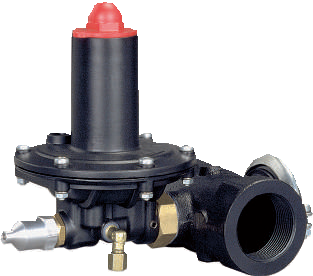 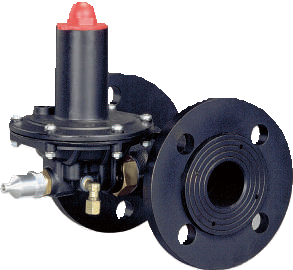 Response Time≤ 1 secondTemperature CapabilitiesStandard Version:Working: 14 to 140°F / -10 to 60°CLow-Temperature Version:Working: -4 to 140°F / -20 to 60°CApproximate WeightsSee Table 5BM7 Series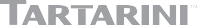 Disk Slam-Shut Valve Manual Reset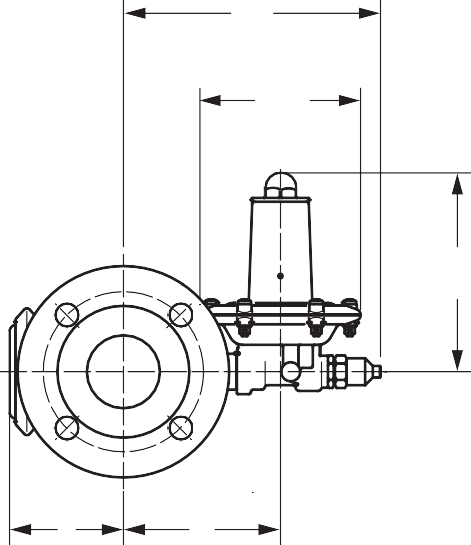 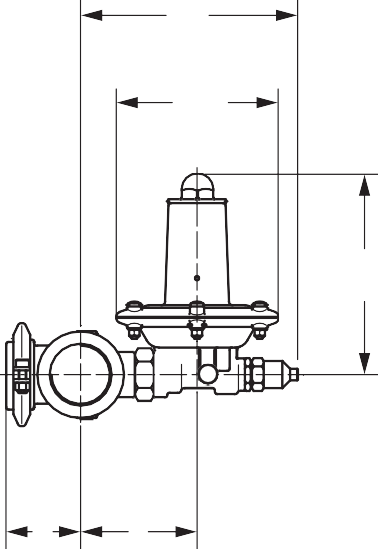 THREADED CONNECTION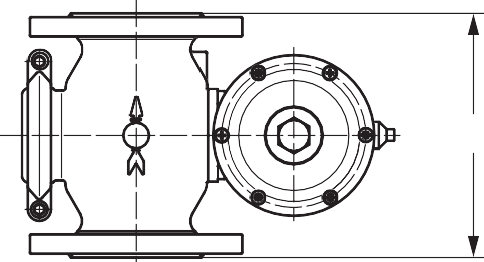 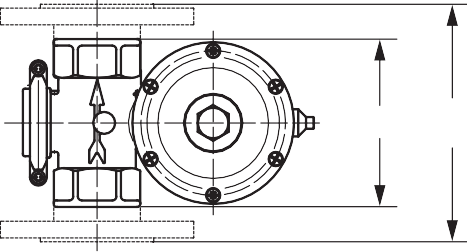 FLANGED CONNECTIONFigure 3. DimensionsFLANGED (WITH SLIDING FLANGES) CONNECTIONIN. /mmOrdering GuideTo order this product, complete the Ordering Guide Section or complete the Specification Worksheet and forward to your local Sales Office.If the construction you need is not offered on this page, contact your local Sales Office.To locate your local Sales Office log on to: Emerson.com/ContactUsIntroductionIn the gas pressure reduction process by the “Joule-Thomson” effect, temperature drops considerably about 33°F / 0.5°C per reduction bar are estimated.This fall in gas temperature can damage equipment due to formation of dangerous ice crystals produced by water vapor in the gas.In first stage stations in particular, gas must be heated before pressure is reduced, since high pressure changes are usually involved.It is recommended that, after reduction, gas temperature should not be below 41°F / 5°C.One of the best established methods of heating gas in reduction stations is to use heat exchangers employing hot water or steam as their thermal carrier fluid.The heat exchangers we produce are sized and designed to meet a very wide range of system requirements, and include all connections for accessories.Available Configurations Water as Thermal Carrier Fluid: CNF, CN and CF SeriesSteam as Thermal Carrier Fluid: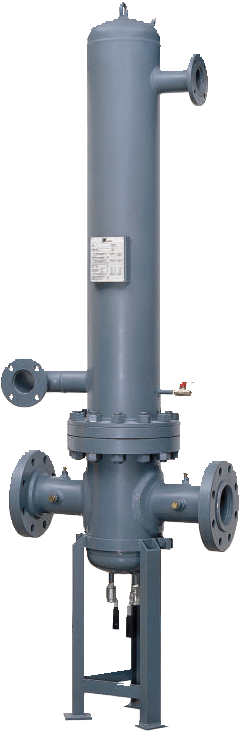 SV SeriesApplicationsFor pre-heating natural gas in first reception and reduction stations and for all gas heating requirementsNon-Corrosive GasesMaximum Water Temperature: 194°F / 90°C (CNF, CN and CF Series)Maximum Steam Temperature: 248°F / 120°C (SV Series)Installation and AssemblyHeat Exchangers designed for installation with vertical tube bundleCan be supplied with different tube bundle configurations upon requestEnd ConnectionsSee Table 1 	Table 1. CNF, CN, CF and SV Series End Connections and Thermal Characteristics	 	Table 2. CNF, CN, CF and SV Series Construction Materials	SHELL ON WATER SECTION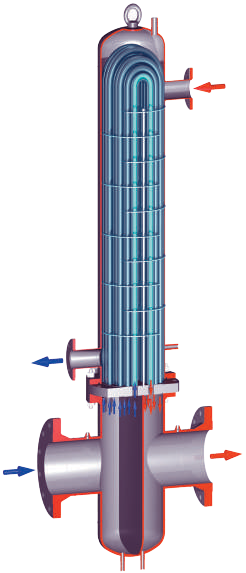 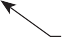 WATER AND STEAM INLET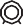 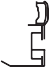 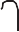 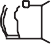 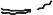 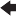 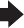 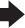 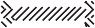 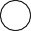 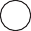 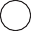 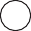 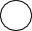 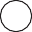 TUBE BUNDLEBAFFLES TLETWATER AND STEAMOUTLETBUILT-IN FLANGETUBE PLATE GAS OUTLETGAS INLETBAFFLE SEPARATORSHELL ON GAS SECTIONFigure 2. Tube Bundle Heat Exchangers Operational Schematic	Figure 3. CNF, CN and CF Series DimensionsS TLET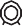 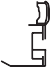 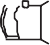 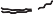 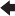 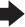 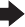 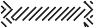 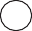 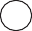 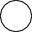 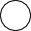 Figure 4. SV Series DimensionsOrdering Guide (continued) 	Table 9. SV Series Thermal Features	Ordering GuideTo order this product, complete the Ordering Guide Section or complete the Specification Worksheet and forward to your local Sales Office.If the construction you need is not offered on this page, contact your local Sales Office.To locate your local Sales Office log on to: Emerson.com/ContactUsIntroductionThe CP200 Series pressure loaded regulators have been engineered to fit a multitude of pressure-reducing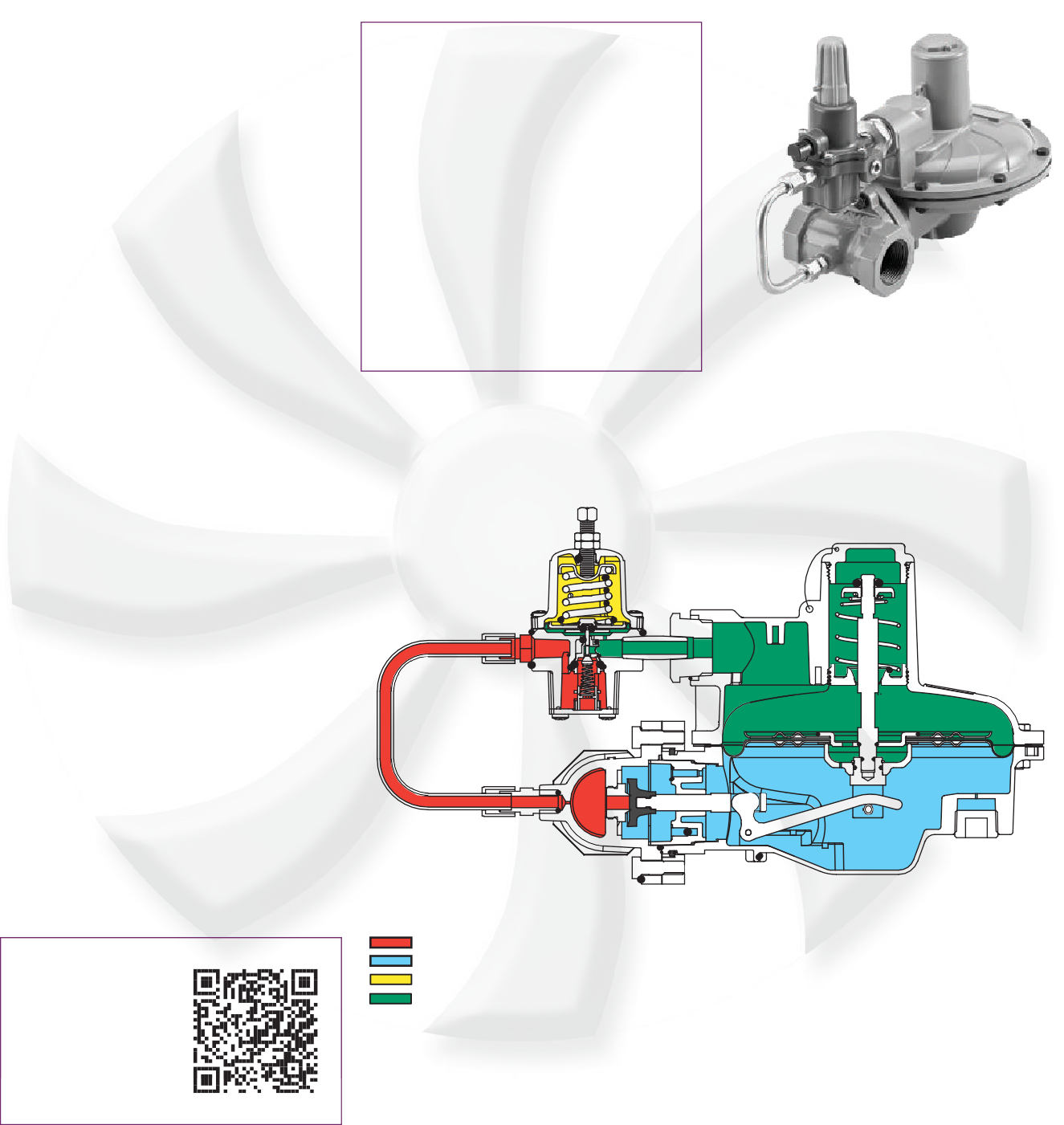 applications including commercial and industrial installations. This flexibility is provided by the various body endconnection sizes, outlet pressure settings and orifice sizes. The CP200 Series provides accurate control for use in pressure-factor measurement (fixed factor billing) applications.Available ConfigurationsSee Table 1Body Size andEnd Connection StyleSee Table 2Inlet Pressure RatingsSee Table 5Maximum Outlet Pressure Emergency Casing: 25 psig / 1.7 bar Operating: 20 psig / 1.4 barOutlet Pressure Ranges1 to 20 psig / 69 mbar to 1.4 barSee Table 6Flow and Sizing CoefficientsSee Table 7Pressure Loading Regulator(Type 67CP) Spring Case Connection1/4 NPTTemperature Capabilities-20 to 150°F / -29 to 66°CPressure RegistrationInternalApproximate Shipping Weight10 lbs / 5 kg 	Table 8. CP200 Series Flow Capacities for 1 psig / 69 mbar Setpoint	 	Table 9. CP200IN Series Flow Capacities for 2 psig / 0.14 bar Setpoint	 	Table 10. CP200 Series Flow Capacities for 5 psig / 0.34 bar Setpoint	 	Table 11. CP200 Series Flow Capacities for 10 psig / 0.69 bar Setpoint	 	Table 12. CP200 Series Flow Capacities for 15 psig / 1.0 bar Setpoint	 	Table 13. CP200 Series Flow Capacities for 20 psig / 1.4 bar Setpoint	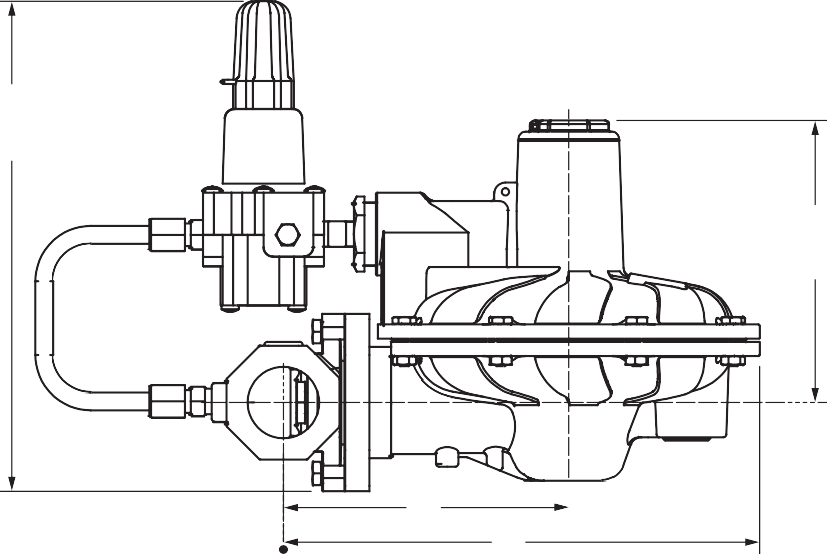 SIDE VIEW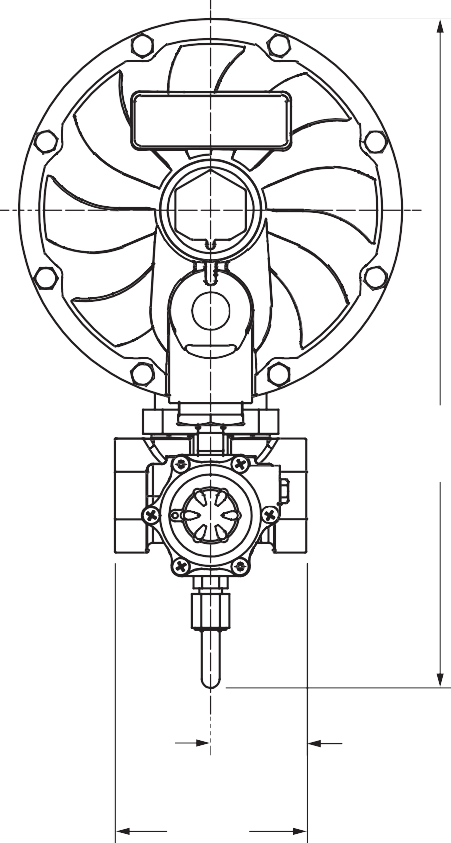 MAIN VALVETOP VIEW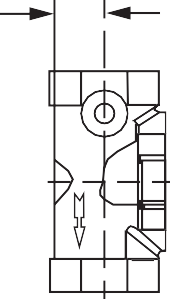 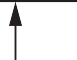 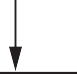 GE34260IN. /mmNPT BODYFigure 3. Dimensions 	Table 14. Dimension	Ordering GuideTo order this product, complete the Ordering Guide Section or complete the Specification Worksheet and forward to your localIf the construction you need is not offered on this page, contact your local Sales Office.To locate your local Sales Office log on to: Emerson.com/ContactUsIntroduction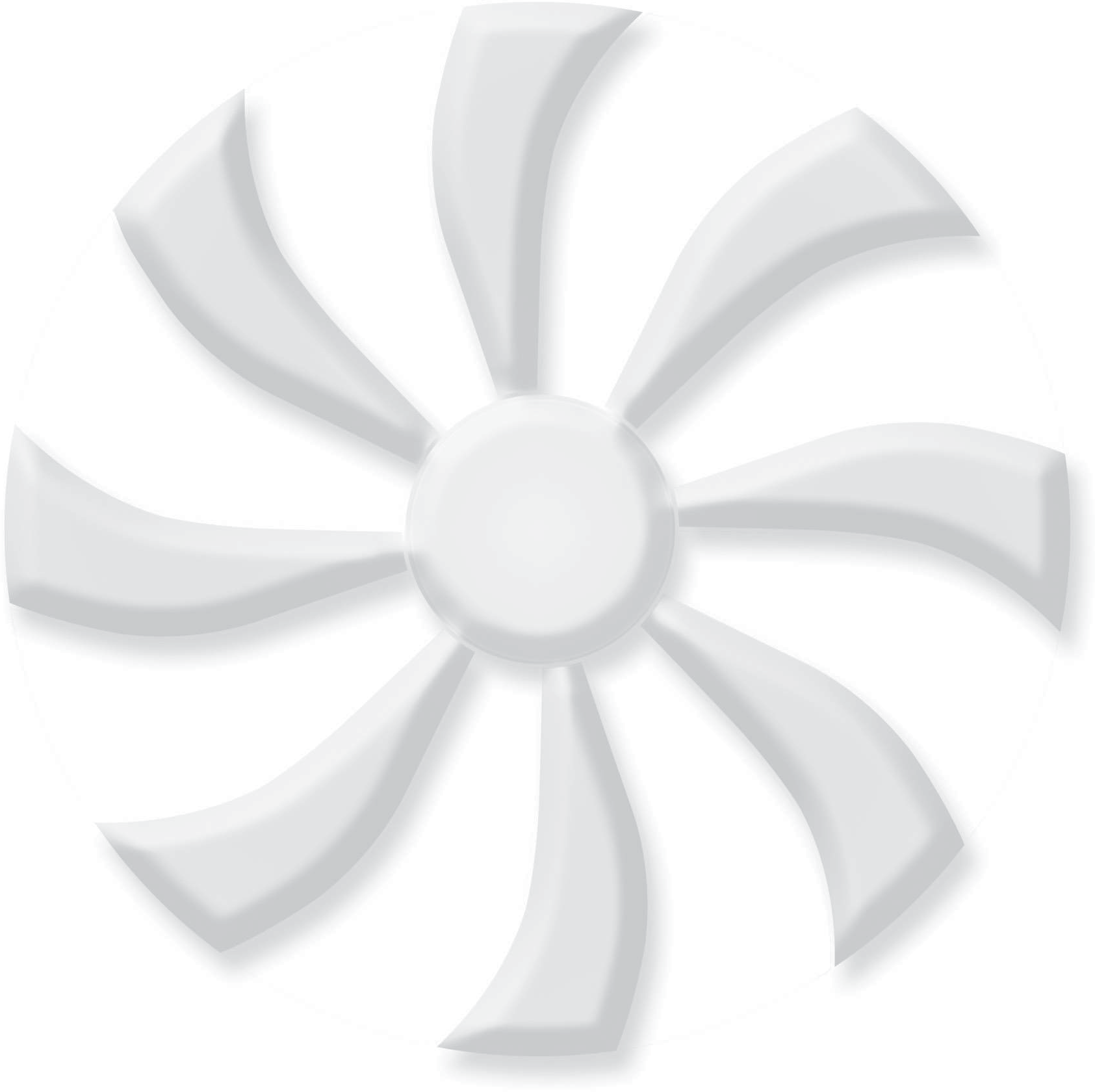 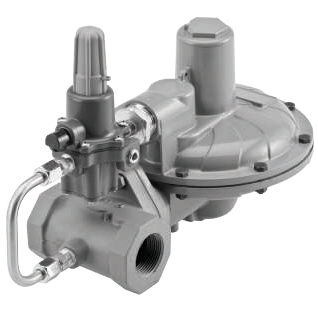 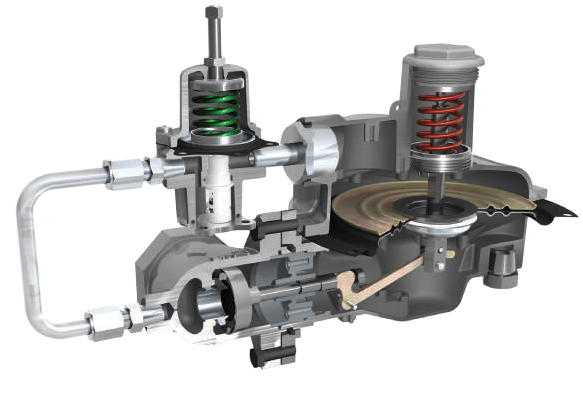 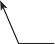 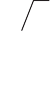 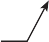 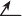 The CP400 Series pressure loaded regulators have been engineered to fit a multitude of pressure-reducing applications including commercial and light industrial installations. This flexibility is provided by the numerous body end connection sizes, body materials, outlet pressure settings and orifice sizes. The CP400 Series provides accurate control for use in pressure-factor measurement (fixed factor billing) applications.Body Size, End Connection Style and Pressure RatingSee Table 2Flow CapacitiesType CP400:See Tables 12 through 17, 20 through 25Types CP403 and CP404:See Tables 18, 19, 26 and 27Flow and Sizing CoefficientsSee Table 7Inlet Pressure RatingsSee Table 5Maximum Outlet Pressure Emergency (Casing): 25 psig / 1.7 bar Operating:Types CP400 and CP404: 20 psig / 1.4 bar Type CP403: 7.5 psig / 0.52 barTo Avoid Internal Parts Damage: Types CP400 and CP404: 25 psig / 1.7 bar Type CP403: 5 psig / 0.34 barover setpointOutlet Pressure Rangeto 20 psig / 0.07 to 1.4 barSee Table 6Pressure Loading Regulator(Type 67CP) Spring Case Connection1/4 NPTPressure RegistrationsTypes CP400IN and CP400IT: Internal Types CP400EN and CP400ET: ExternalTemperature Capabilities-20 to 150°F / -29 to 66°CApproximate Shipping WeightWith Threaded Body Type CP400: 11 lbs / 5 kg Type CP403: 20.5 lbs / 9 kg Type CP404: 13.2 lbs / 6 kg With Flanged Body:Add 8.6 lbs / 3.9 kg to above listed weightsTYPE 67CP PRESSURE LOADING REGULATOR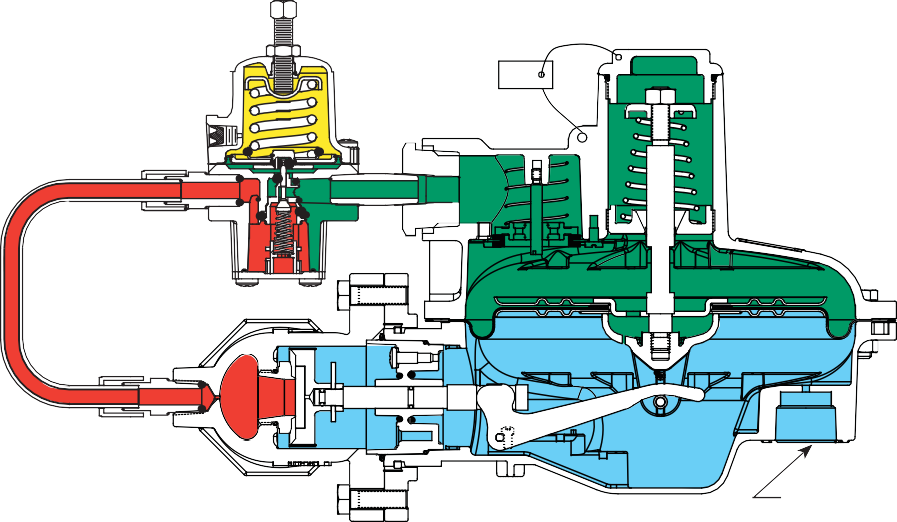 M1066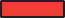 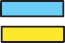 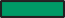 INLET PRESSURE OUTLET PRESSUREATMOSPHERIC PRESSURE LOADING PRESSUREMAIN REGULATORFigure 3. Type CP400EN External Registration for Downstream Control Line3/4 NPT CONTROL LINE CONNECTION 	Table 12. CP400 Series Internal Registration Flow Capacities for 1 psig / 0.07 bar Setpoint	 	Table 21. CP400 Series External Registration Flow Capacities for 2 psig / 0.14 bar Setpoint	 	Table 22. CP400 Series External Registration Flow Capacities for 5 psig / 0.34 bar Setpoint	 	Table 23. CP400 Series External Registration Flow Capacities for 10 psig / 0.69 bar Setpoint	 	Table 24. CP400 Series External Registration Flow Capacities for 15 psig / 1.0 bar Setpoint	 	Table 25. CP400 Series External Registration Flow Capacities for 20 psig / 1.4 bar Setpoint	 	Table 26. Types CP403 and CP404 External Registration Flow Capacities for 2 psig / 0.14 bar Setpoint	 	Table 27. Types CP403 and CP404 External Registration Flow Capacities for 5 psig / 0.34 bar Setpoint	TYPE 67CP/CPR INLET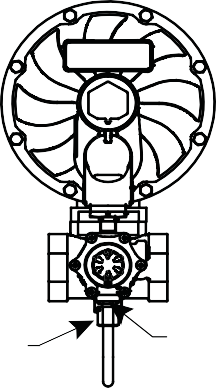 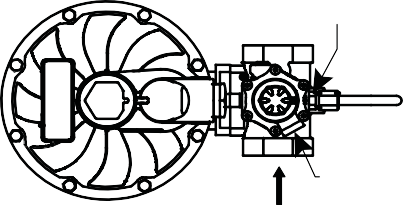 BODY POSITION 3 OR 4TYPE 67CP/CPR VENT POSITION (VENT POSITION 2)TYPE 67CP/CPR INLETTYPE 67CP/CPR VENT POSITION (VENT POSITION 1)BODY POSITION 3 (STANDARD)TYPE CP400 GRAY CAST IRON BODY PIPING POSITIONSPRIMARY REGULATOR (TYPE CP403/CP404)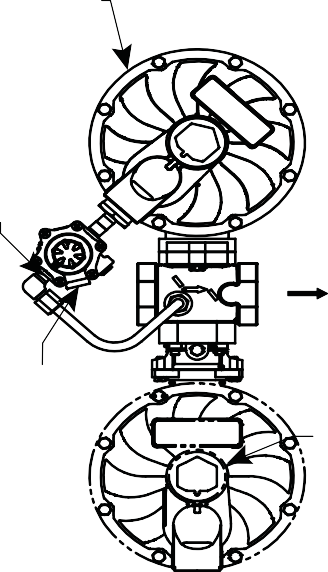 TYPE 67CP/CPR INLETTYPE 67CP/CPR VENT POSITION (VENT POSITION 5)BODY POSITION 3SPRING BARREL FOR SLAM-SHUT OR INTEGRAL MONITOR SHALL BE SAME DIRECTION AS PRIMARY REGULATOR SPRING BARRELBODY POSITION 3SPRING BARREL FOR SLAM-SHUT OR INTEGRAL MONITOR SHALL BE SAME DIRECTION AS PRIMARY REGULATOR SPRING BARRELVENT POSITION D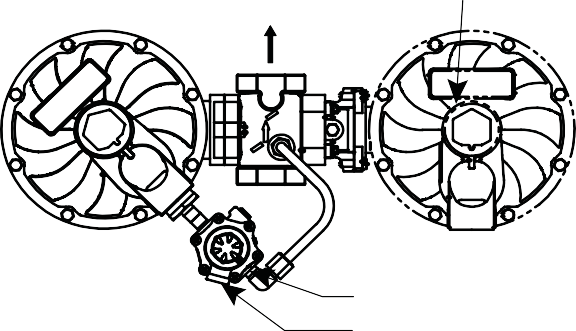 TYPE 67CP/CPR INLET TYPE 67CP/CPRVENT POSITION (VENT POSITION 2)VENT POSITION CTYPES CP403 AND CP404 DUCTILE IRON/STEEL BODY PIPING POSITIONSFigure 4. CP400 Series Vent and Body Orientation 	Table 28. Type CP400 Inlet Set Pressure for Pressure Factor Measurement (PFM) Service	12.08 / 307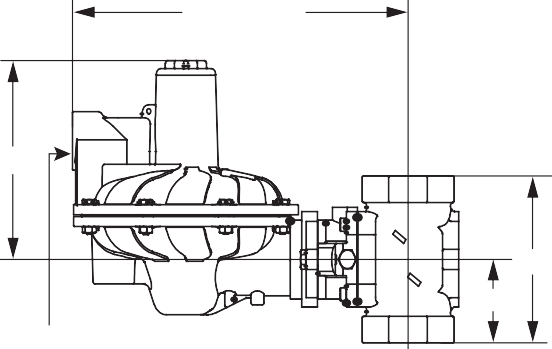 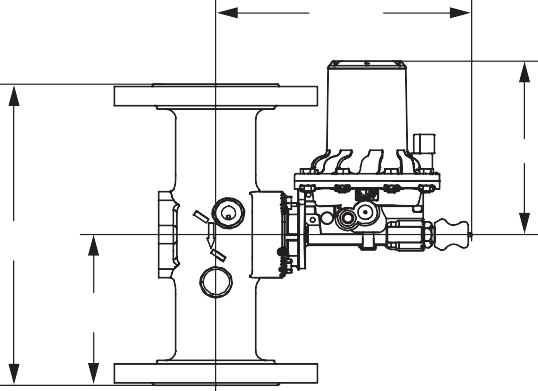 5.95 / 151AA/2SLAM-SHUT MODULE1 NPT SCREENED VENT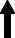 TRUE-MONITOR™ MODULE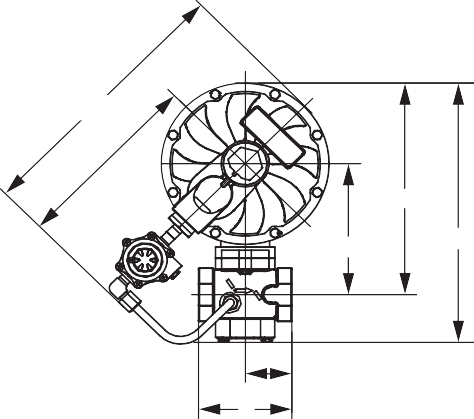 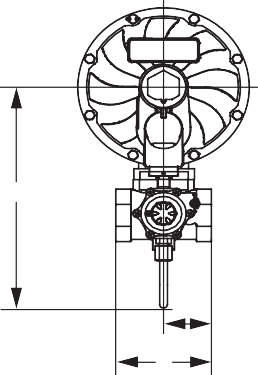 DUCTILE IRON OR STEEL THREADED BODY	GRAY CAST IRON THREADED BODY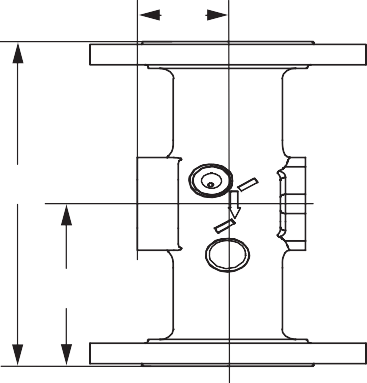 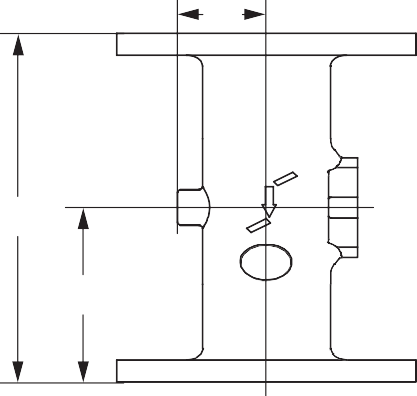 DUCTILE IRON OR STEEL FLANGED BODY	GRAY CAST IRON FLANGED BODYFigure 5. DimensionsIN. /mmOrdering GuideAvailable with CP403 Series without Token relief only.Ordering Guide (continued)To order this product, complete the Ordering Guide Section or complete the Specification Worksheet and forward to your localIf the construction you need is not offered on this page, contact your local Sales Office.To locate your local Sales Office log on to: Emerson.com/ContactUsIntroductionThe Cronos Series regulators are accurate pilot-operated, pressure balanced, soft seated regulators designed for high pressure transmission/city gate, large capacity distribution systems and power plant feeds. They provide smooth, quiet operation, tight shutoff and long life. The regulator utilizes a main valve actuator, Type PRX pressure reducing pilot, and Type SA/2 pilot supply regulator orType PS compact pressure reducing pilot.The superior performance of this regulator is due to the amplifying effect of the pilot and the two-path control system. Changes in outlet pressure act quickly on the actuator diaphragm to provide fast response to system change. Then the pilot amplifies any small system changes to position the main valve for precise pressure control.Available ConfigurationsSee Table 1Flange Rating PN 16 - CL150 RFAllowable Pressure:Up to 290 psig / 20.0 barInlet Pressure Range:2.9 to 290 psig / 0.20 to 20.0 barSet Range: 0.15 to 116 psig /0.01 to 8.0 barMinimum Operating Differential Pressure: 2.9 psi / 0.20 barFlange Rating PN 25/40 - CL300 RF, CL600 RFAllowable Pressure:Up to 1450 psig / 100 bar Inlet Pressure Range:14.5 to 1450 psig / 1.00 to 100 barSet Range: 7.25 to 1160 psig /0.50 to 80.0 barMinimum Operating Differential Pressure: 7.25 psi / 0.50 barAccuracy ClassUp to ±1%Lockup Pressure ClassUp to 5%Class of Lockup Pressure ZoneUp to 5%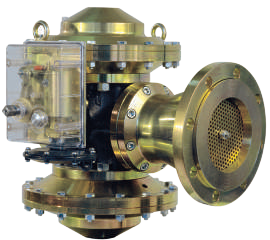 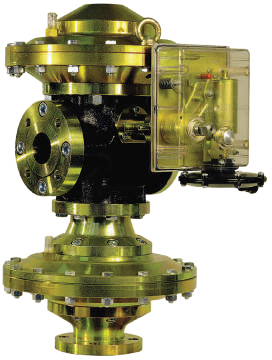 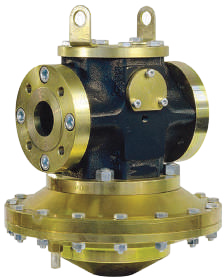 Outlet Pressure RangesSee Tables 3 and 4Flow CoefficientsSee Table 5Shutoff DeviceAccuracy Class: Up to ±1%Response Time: < 1 secondFlanged ConnectionsSame Inlet and Outlet:NPS 1, 2 or 3 / DN 25, 50 or 80Different Inlet and Outlet: NPS 1 x 4, 2 x 6 or 3 x 10 /DN 25 x 100, 50 x 150 or 80 x 250Operating TemperatureStandard Version:Working: 14 to 140°F / -10 to 60°CLow Temperature Version:Working: -4 to 140°F / -20 to 60°CApproximate Weights (Including Pilot)See Tables 7 and 9MONITOR PILOT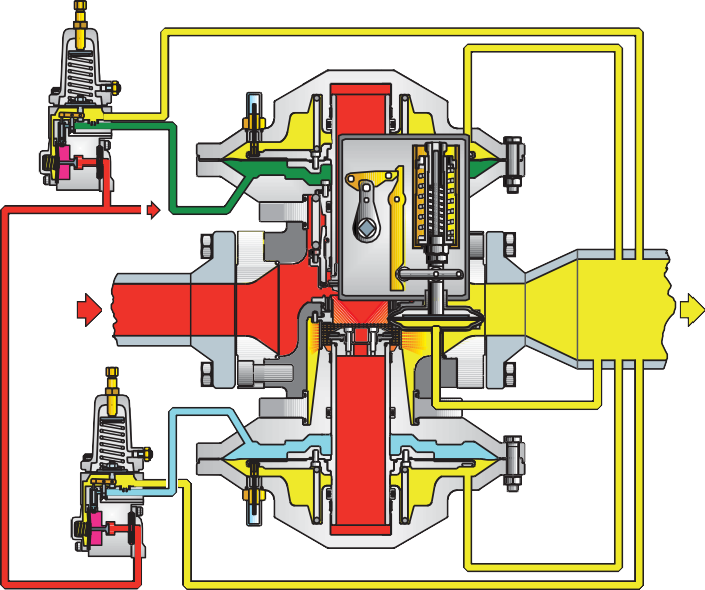 INLET PRESSURE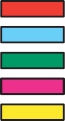 REGULATOR MOVING PRESSURE MONITOR MOVING PRESSURE PILOT SUPPLY PRESSURE OUTLET PRESSURE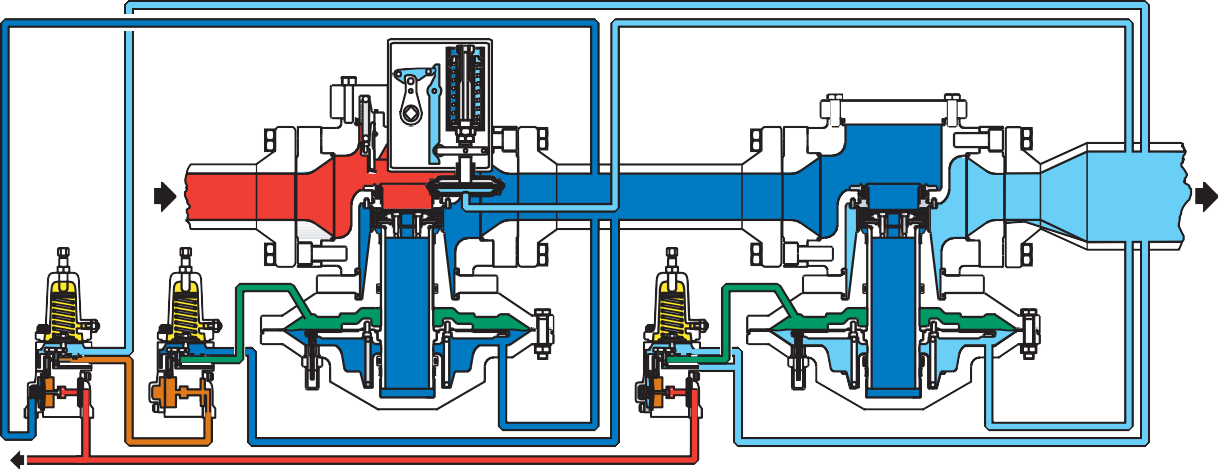 INLET PRESSURE OUTLET PRESSURE LOADING PRESSURE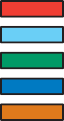 INTERMEDIATE PRESSURE PILOT SUPPLY PRESSUREFigure 4. Type Cronos with Type PRX Pilot Operational SchematicFigure 5. Monitor Operational Schematic 	Table 1. Available Configurations	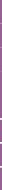 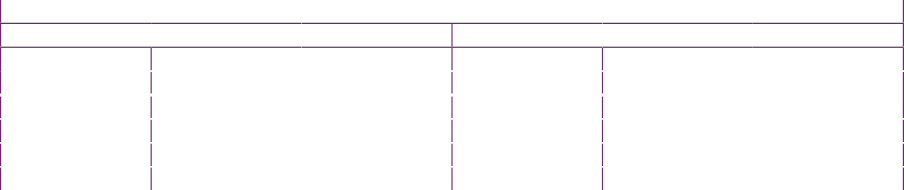 CONFIGURATION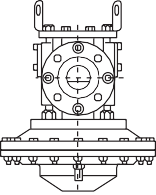 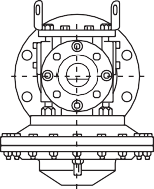 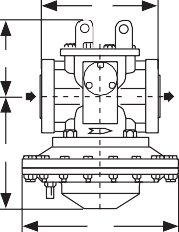 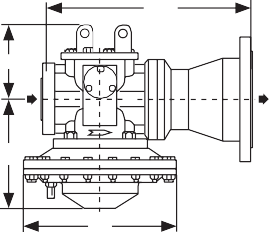 TYPE CRONOS C WITH TYPE SR SILENCER	TYPE CRONOS C WITH TYPE SRS SILENCER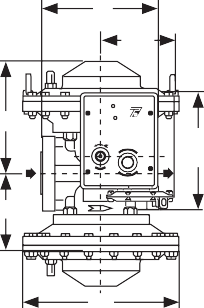 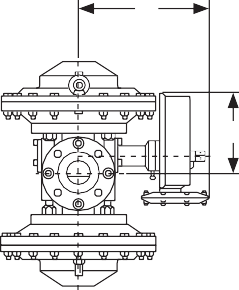 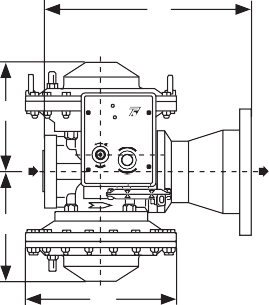 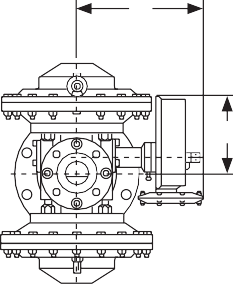 TYPE CRONOS CCB WITH TYPE SR SILENCER	TYPE CRONOS CCB WITH TYPE SRS SILENCERFigure 6. Horizontal Flow DimensionsIN. /mmI	6.5 /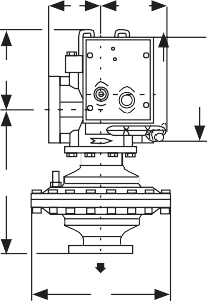 165B	10.6 /270I	6.5 /165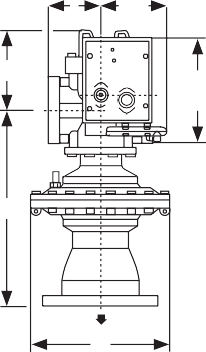 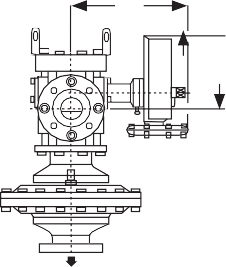 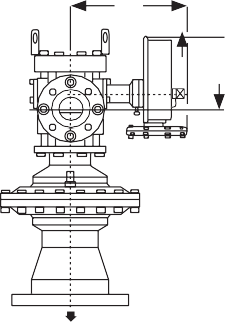 B	10.6 /270I1I2CTYPE CRONOS CBS WITH TYPE SR SILENCERCTYPE CRONOS CBS WITH TYPE SRS SILENCER6.5 /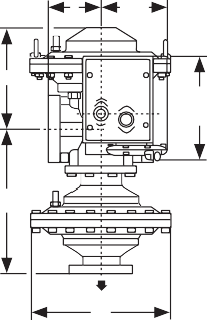 I	1656.5 / 165A10.6 / 270A10.6 / 270I1I1C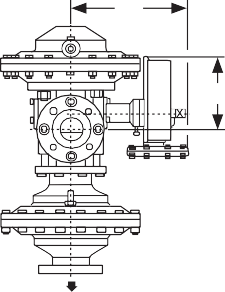 C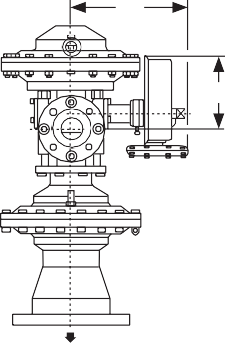 TYPE CRONOS CCBS WITH TYPE SR SILENCER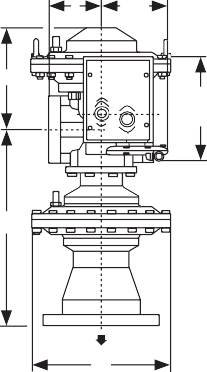 TYPE CRONOS CCBS WITH TYPE SRS SILENCERFigure 7. 90° Flow DimensionsIN. /mmOrdering GuideOrdering Guide (continued)To order this product, complete the Ordering Guide Section or complete the Specification Worksheet and forward to your localIf the construction you need is not offered on this page, contact your local Sales Office.To locate your local Sales Office log on to: Emerson.com/ContactUsIntroduction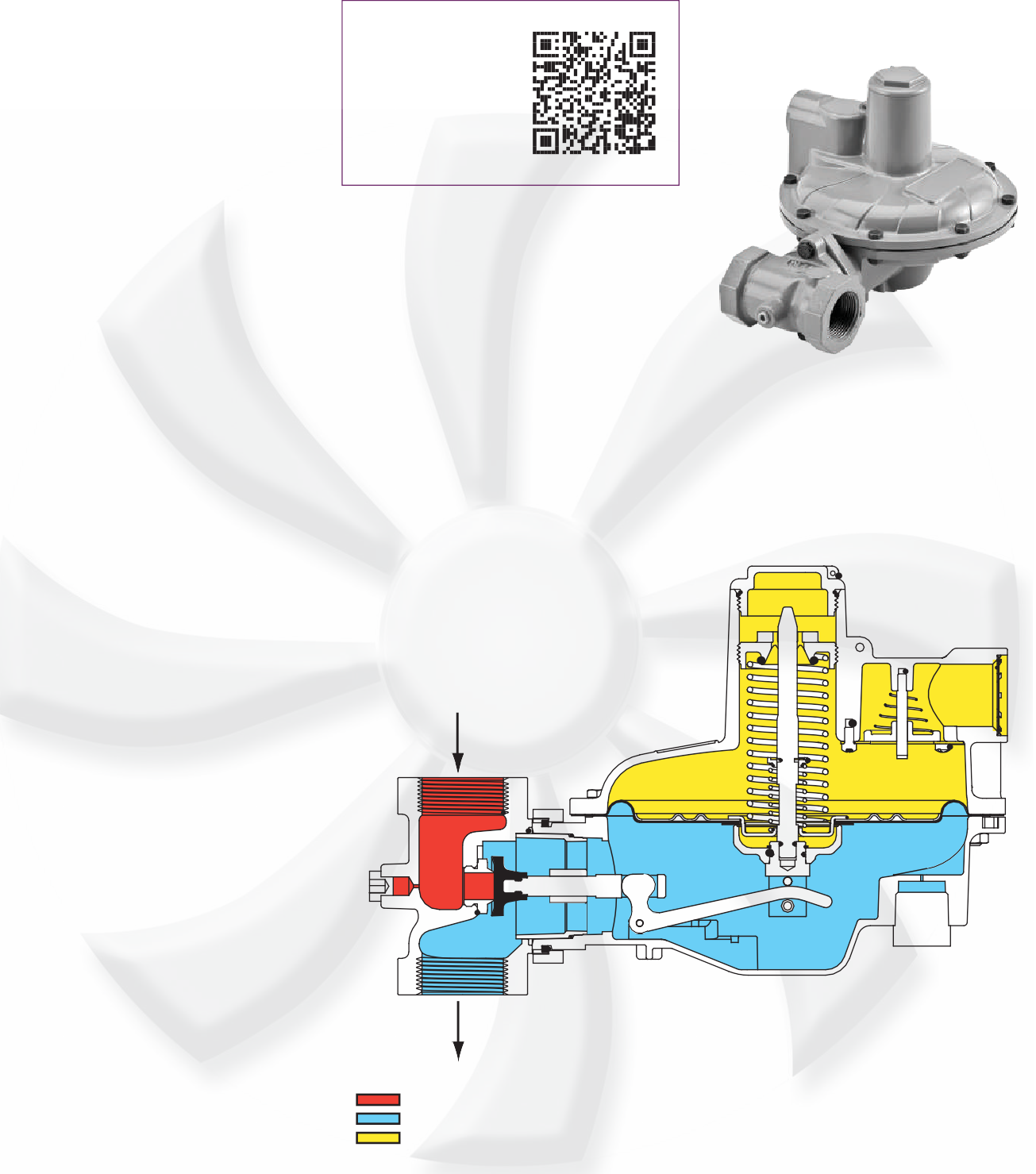 The CS200 Series direct-operated, spring- loaded regulators have been engineered to fit a multitude of pressure-reducing applications including commercial and industrial installations. This flexibilityis provided by the numerous body sizes, outlet pressure settings and orifice sizes. Ease of maintenance and installation are also strengths of the CS200 Series, which offers a full 360° of rotation of the actuator via the union ring connection between the body and casing. The combination of 360° rotatable union ring along with arotatable upper casing provide simplified vent position, especially in tight spaces or awkward installations.The CS200 Series also offers Overpressure Protection in the form of Internal Relief and Secondary Seat™ Protection.Body Sizes, End Connection Style and Pressure RatingSee Table 2Inlet Pressure RatingsSee Table 4Maximum Outlet PressuresCasing: 25 psig / 1.7 barTo Avoid Internal Parts Damage:5 psi / 0.34 bar differential above outlet pressure settingOperating: 2 psig / 138 mbarOutlet Pressure Range3.5 in. w.c. to 2 psig / 9 mbar to 138 mbar See Table 5Spring Case Vent Connection1 NPTTemperature Capabilities-20 to 150°F / -29 to 66°CPressure RegistrationInternalApproximate Shipping Weight8 lbs / 4 kg 	Table 7. Types CS200IN and CS200IR Series Flow Capacities for 7 in. w.c. / 17 mbar Setpoint	3 /0.21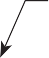 2.5 / 0.172 /138 mbar1.5 / 103 mbar1 /69 mbar0.5 / 34 mbar25 / 1.7	50 / 3.5	75 / 5.2	100 / 6.9	125 / 8.6INLET PRESSURE, psig / barFigure 3. Type CS200IR Relief Curves (Linkage Disconnect) at 7 in. w.c. / 17 mbar Set Pressure 	Table 9. Types CS200IN and CS200IR Series Flow Capacities for 11 in. w.c. / 27 mbar Setpoint	 	Table 10. Types CS200IN and CS200IR Series Flow Capacities for 14 in. w.c. / 35 mbar Setpoint	3 /0.212.5 / 0.172 /138 mbar1.5 / 103 mbar1 /69 mbar0.5 / 34 mbar25 / 1.7	50 / 3.5	75 / 5.2	100 / 6.9	125 / 8.6INLET PRESSURE, psig / barFigure 4. Type CS200IR Relief Curves (Linkage Disconnect) at 14 in. w.c. / 35 mbar Set Pressure 	Table 12. Types CS200IN and CS200IR Series Flow Capacities for 1 psig / 69 mbar Setpoint at 1% Accuracy	 	Table 13. Types CS200IN and CS200IR Series Flow Capacities for 1 psig / 69 mbar Setpoint at 2% Accuracy	4 /0.283.5 / 0.243 /0.212.5 / 0.172 /138 mbar1.5 / 103 mbar1 /69 mbar25 / 1.7	50 / 3.5	75 / 5.2	100 / 6.9	125 / 8.6INLET PRESSURE, psig / barFigure 5. Type CS200IR Relief Curves (Linkage Disconnect) at 1 psig / 69 mbar Set Pressure 	Table 15. Types CS200IN and CS200IR Series Flow Capacities for 2 psig / 138 mbar Setpoint at 1% Accuracy	 	Table 16. Types CS200IN and CS200IR Series Flow Capacities for 2 psig / 138 mbar Setpoint at 2% Accuracy	5 /0.34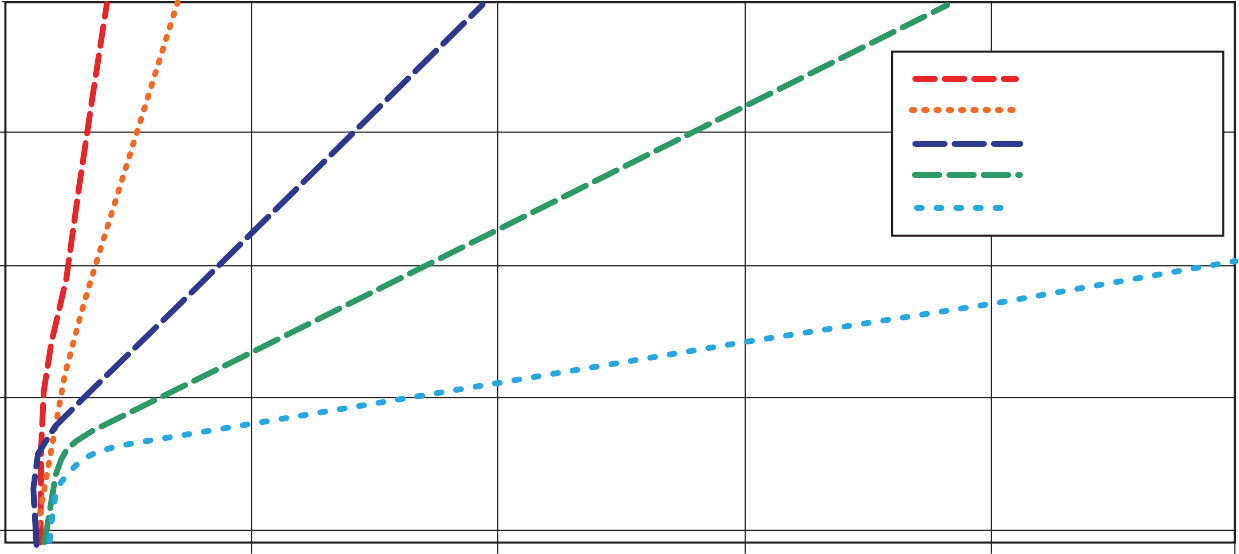 4.5 / 0.314 /0.283.5 / 0.243 /0.2125 / 1.7	50 / 3.5	75 / 5.2	100 / 6.9	125 / 8.6INLET PRESSURE, psig / barFigure 6. Type CS200IR Relief Curves (Linkage Disconnect) at 2 psig / 0.14 bar Set Pressure 	Table 17. Type CS200IR Internal Relief Performance Table for 2 psig / 138 mbar Setpoint	D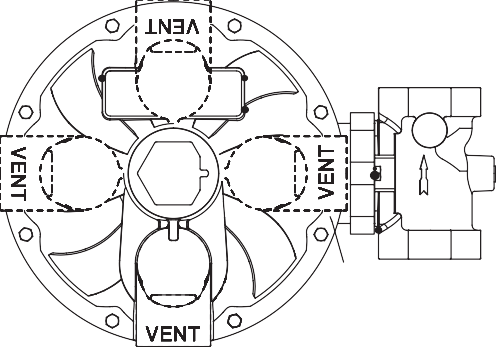 CF (STANDARD)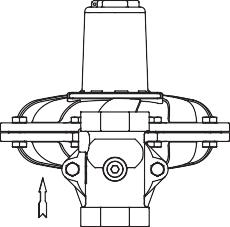 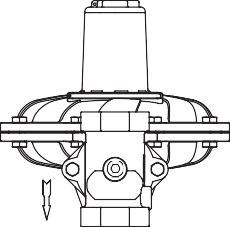 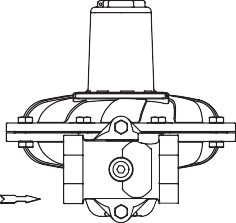 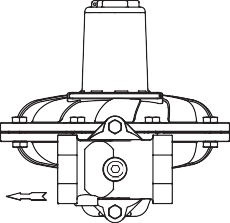 POSITION 1	POSITION 2		POSITION 3 (STANDARD)POSITION 4Figure 7. Body Positions and Spring Case Vent Locations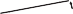 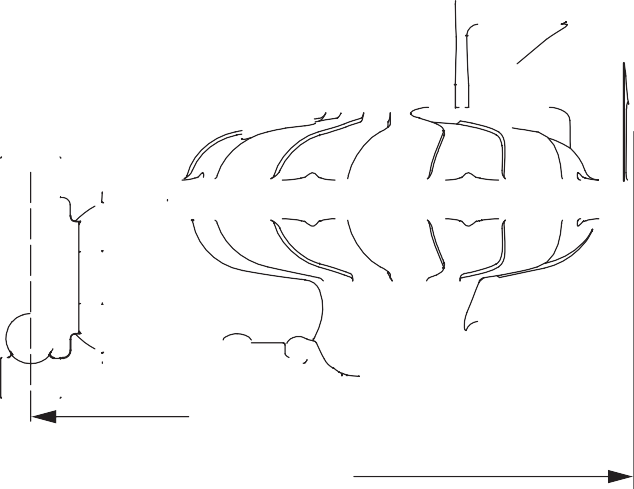 GE34192MAIN VALVE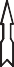 IN. /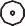 mmNPT BODYFigure 8. DimensionOrdering GuideTo order this product, complete the Ordering Guide Section or complete the Specification Worksheet and forward to your local Sales Office.If the construction you need is not offered on this page, contact your local Sales Office.To locate your local Sales Office log on to: Emerson.com/ContactUsCS400 SeriesCommercial / Industrial – Pressure Reducing RegulatorIntroduction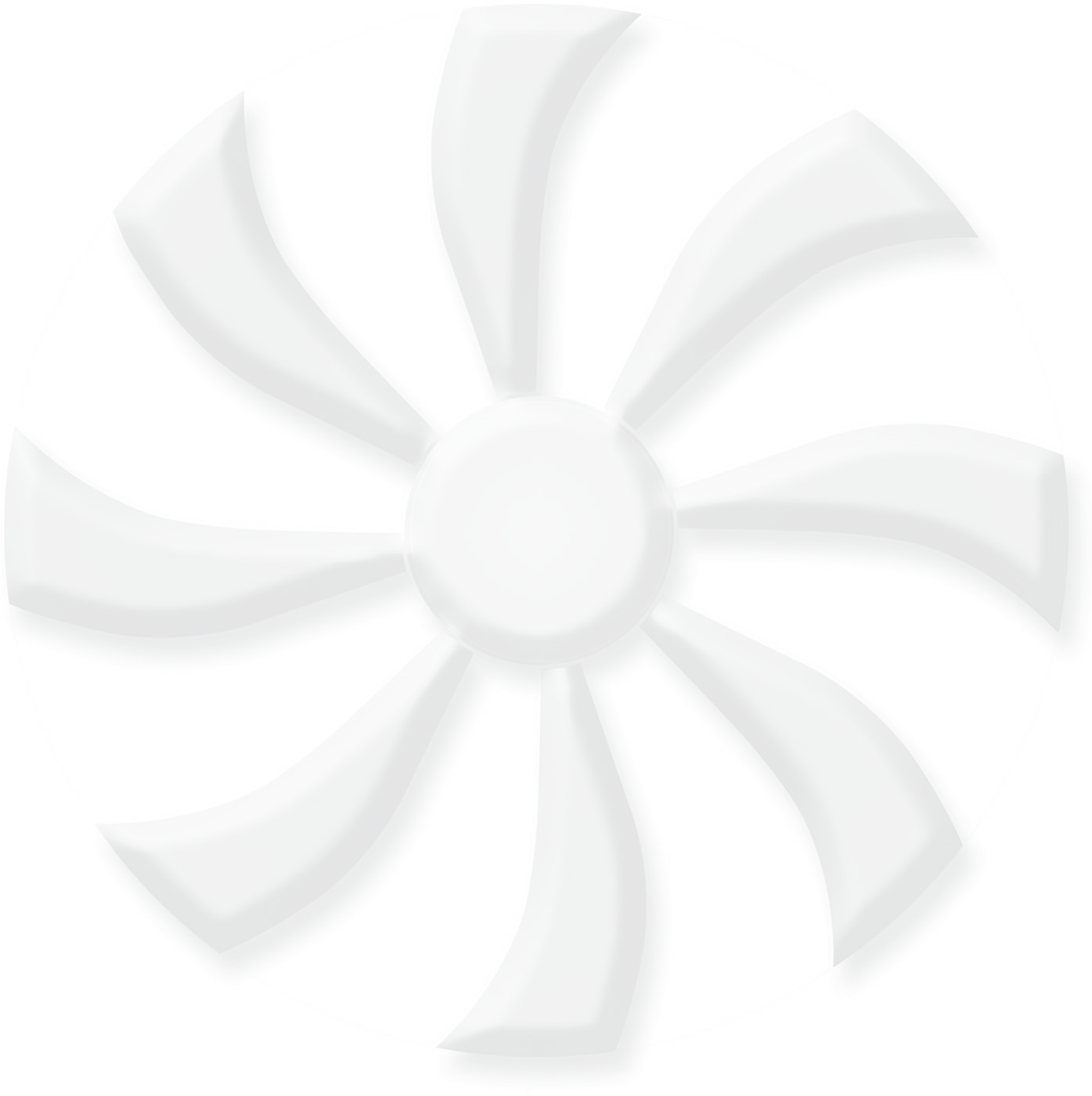 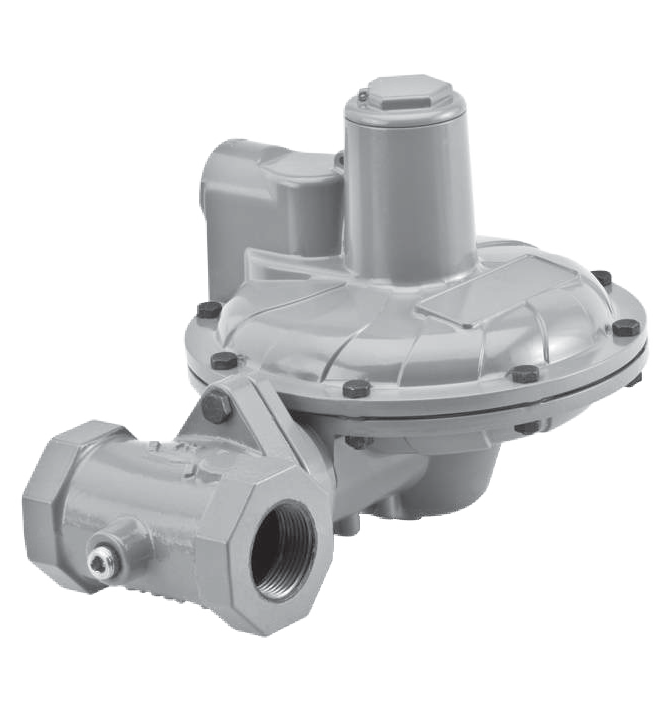 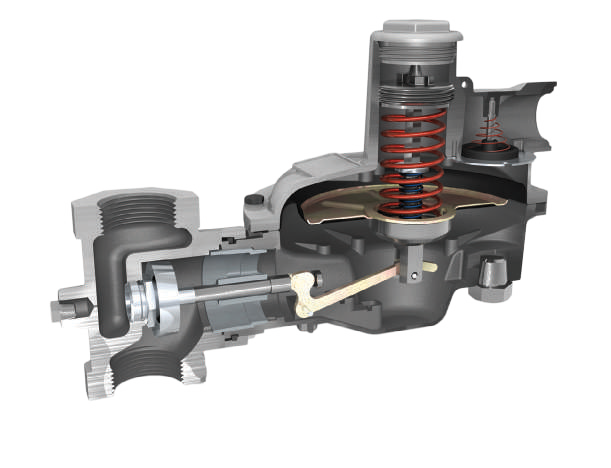 The CS400 Series direct-operated, spring-loaded regulators have been engineered to fit a multitude of pressure-reducing applicationsincluding commercial and industrial installations. This flexibility is provided by the numerous body sizes and end connections, outlet pressure settings orifice sizes, as well as the option for internal or external pressure registration.In addition to application flexibility, the CS400 Series offers multipleoverpressure protection options to meet demands on application requirements.Body Sizes, Materials, End Connections and Pressure Rating See Table 2Flow CapacitiesSee Tables 10, 12, 13, 15, 17, 19 and 21through 28Flow and Sizing CoefficientsSee Table 9Maximum Inlet Pressure Emergency: 175 psig / 12.1 bar Operating: See Table 9Maximum Outlet PressureCasing: 25 psig / 1.7 barTo Avoid Internal Parts Damage: 5 psig / 0.34 bar over set pressure Operating: 5.5 psig / 0.38 barOutlet Pressure Ranges3.5 in. w.c. to 5.5 psig / 9 mbar to 0.38 bar See Table 4Spring Case Vent Connection1 NPTPressure RegistrationInternal or ExternalOperating Temperature (TS)(1)According to PED StandardsAll Types: -4 to 150°F / -20 to 66°CNon-PEDAll Types: -20 to 150°F / -29 to 66°CApproximate Shipping WeightWith Threaded BodyType CS400: 9 lb / 4.1 kg Type CS403: 18.5 lb / 8.4 kg Type CS404: 11.2 lb / 5.1 kg With Flanged BodyAdd 8.6 lbs / 4.0 kg to weights listed in the previous section.1. Product has passed Fisher™ testing for lockup, relief start-to-discharge and reseal down to -40°.CS400 SeriesCommercial / Industrial – Pressure Reducing Regulator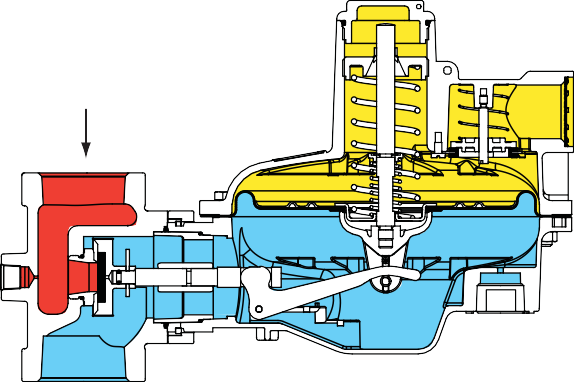 M1060INLET PRESSURE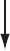 OUTLET PRESSURE	 ATMOSPHERIC PRESSURE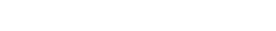 Figure 3. Type CS400IR Internally Registered Regulator with Internal Relief Operational Schematic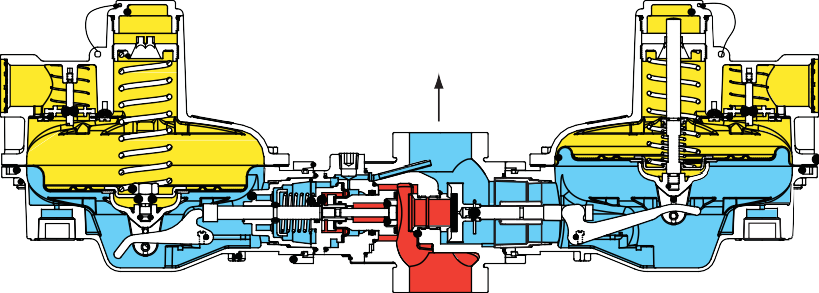 M1061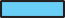 INLET PRESSUREOUTLET PRESSURE	 ATMOSPHERIC PRESSURE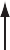 Figure 4. Type CS403, Internally Registered Primary Regulator with Internally Registered Integral Monitor Operational SchematicM1063TYPE VSX4 SLAM-SHUT MODULE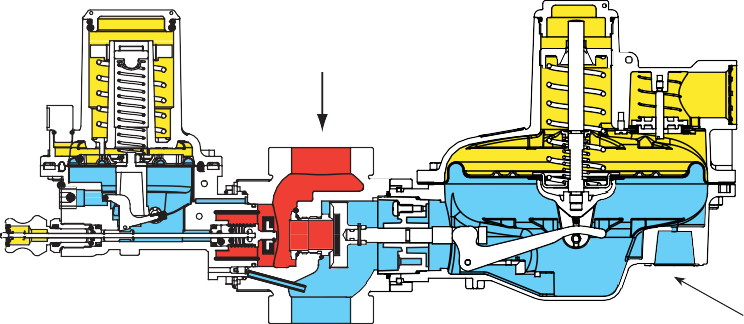 PRIMARY REGULATOREXTERNAL CONTROL LINE CONNECTION (SENSE LINE) INLET PRESSURE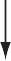 OUTLET PRESSURE	   ATMOSPHERIC PRESSURE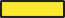 Figure 5. Type CS404ET with Slam-Shut Module, External Pressure Registration and Token Relief Operational Schematic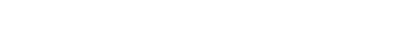  	Table 10. Type CS400 Internal Registration Flow Capacities for 7 in. w.c. / 17 mbar Setpoint	3 /2072.5 / 1722 /1381.5 / 1031 /690.5 / 34010 /0.6920 /1.430 /2.140 /2.850 /3.460 /4.170 /4.880 /5.590 /6.2100 /6.9110 /7.6120 /8.3INLET PRESSURE, psig / barFigure 6. Type CS400IR Relief Curves (Blocked per Orifice Size) at 7 in. w.c. / 17 mbar Set Pressure 	Table 12. Type CS400 Internal Registration Flow Capacities for 11 in. w.c. / 27 mbar Setpoint	 	Table 13. Type CS400 Internal Registration Flow Capacities for 14 in. w.c. / 35 mbar Setpoint	3 /2072.5 / 1722 /1381.5 / 1031 /690.5 / 34010 /0.6920 /1.430 /2.140 /2.850 /3.460 /4.170 /4.880 /5.590 /6.2100 /6.9110 /7.6120 /8.3INLET PRESSURE, psig / barFigure 7. Type CS400IR Relief Curves (Blocked per Orifice Size) at 14 in. w.c. / 35 mbar Set Pressure 	Table 15. Type CS400 Internal Registration Flow Capacities for 1 psig / 69 mbar Setpoint at 20% Accuracy	4 /2463.5 / 2413 /2072.5 / 1722 /1381.5 / 1030	10 /0.6920 /1.430 /2.140 /2.850 /3.460 /4.170 /4.880 /5.590 /6.2100 /6.9110 /7.6120 /8.3INLET PRESSURE, psig / barFigure 8. Type CS400IR Relief Curves (Blocked per Orifice Size) at 1 psig / 69 mbar Set Pressure 	Table 17. Type CS400 Internal Registration Flow Capacities for 2 psig / 138 mbar Setpoint at 20% Accuracy	5 /3404.5 / 3104 /2463.5 / 2413 /2072.5 / 1722 /138INLET PRESSURE, psig / barFigure 9. Type CS400IR Relief Curves (Blocked per Orifice Size) at 2 psig / 138 mbar Set Pressure7 /0.56 /0.45 /0.3010 /0.6920 /1.430 /2.140 /2.850 /3.460 /4.170 /4.880 /5.590 /6.2100 /6.9110 /7.6120 /8.3INLET PRESSURE, psig / barFigure 10. Type CS400IR Relief Curves (Blocked per Orifice Size) at 5 psig / 345 mbar Set Pressure 	Table 20. Type CS400 Relief Table, 5 psig / 345 mbar Setpoint, Internal Registration	 	Table 21. Type CS400 External Registration Flow Capacities for 7 in. w.c. / 17 mbar Setpoint	 	Table 22. Type CS400 External Registration Flow Capacities for 11 in. w.c. / 27 mbar Setpoint	 	Table 23. Type CS400 External Registration Flow Capacities for 14 in. w.c. / 35 mbar Setpoint	 	Table 24. Type CS400 External Registration Flow Capacities for 1 psig / 69 mbar Setpoint at 20% Accuracy	 	Table 25. Type CS400 External Registration Flow Capacities for 2 psig / 138 mbar Setpoint at 20% Accuracy	 	Table 26. Type CS400 External Registration Flow Capacities for 5 psig / 345 mbar Setpoint at 20% Accuracy	 	Table 27. Types CS403 and CS404 Internal Registration Flow Capacities for 7 in. w.c. / 17 mbar Setpoint	D	DC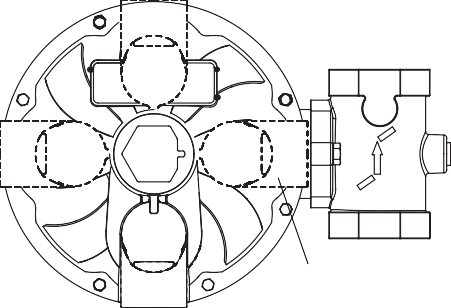 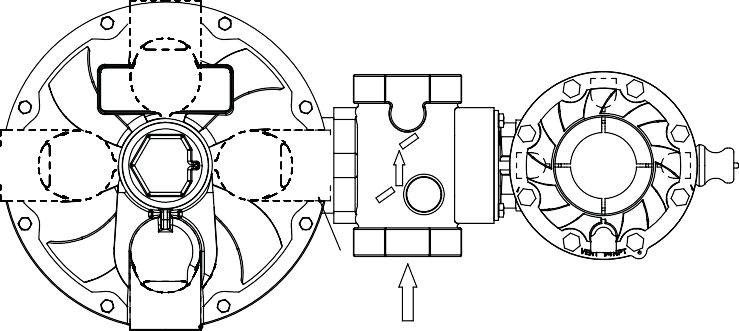 CF (STANDARD)TYPE CS400DFPRIMARY REGULATORTYPE CS404C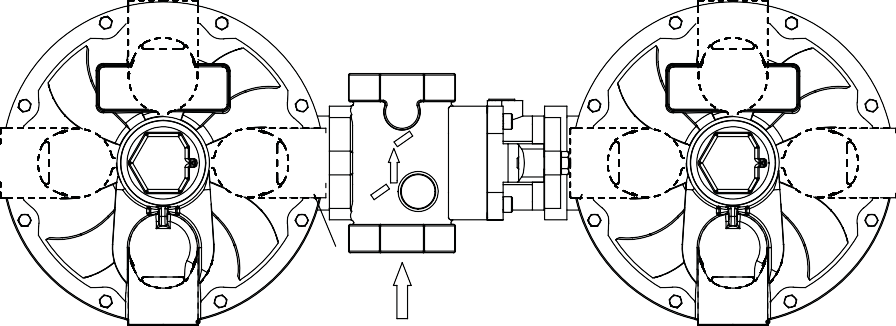 EVENT FVENTPRIMARY REGULATOR	INTEGRAL MONITOR ASSEMBLYTYPE CS403Figure 11. Spring Case Vent OrientationCHOOSE VENT AND BODY POSITION FOR THE TYPES CS403 AND CS404 IN THE SAME MANNER AS FOR THE BASE TYPE CS400 REGULATOR. THE VENT OF THE INTEGRAL MONITOR OR SLAM-SHUT WILL BE ORIENTED IN THE SAME DIRECTION AS THE PRIMARY REGULATOR. BODY POSITION WILL ALSO BE BASED ON PRIMARY REGULATOR AS THE SPRING BARREL OF THE INTEGRAL MONITOR OR SLAM-SHUT WILL POINT THE SAME DIRECTION AS THE PRIMARY REGULATOR. 	Table 28. Types CS403 and CS404 Internal Registration Flow Capacities for 1 psig / 69 mbar Setpoint at 20% Accuracy	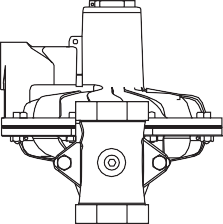 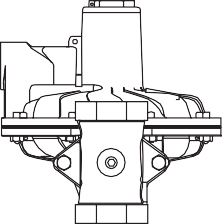 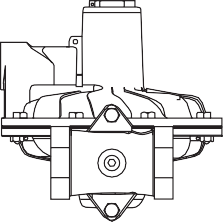 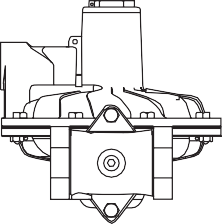 GE26479-A_S6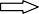 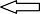 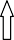 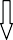 POSITION 1	POSITION 2		POSITION 3 (STANDARD)Figure 12. Body OrientationPOSITION 4CHOOSE VENT AND BODY POSITION FOR THE TYPES CS403 AND CS404 IN THE SAME MANNER AS FOR THE BASE TYPE CS400 REGULATOR. THE VENT OF THE INTEGRAL MONITOR OR SLAM-SHUT WILL BE ORIENTED IN THE SAME DIRECTION AS THE PRIMARY REGULATOR. BODY POSITION WILL ALSO BE BASED ON PRIMARY REGULATOR AS THE SPRING BARREL OF THE INTEGRAL MONITOR OR SLAM-SHUT WILL POINT THE SAME DIRECTION AS THE PRIMARY REGULATOR.8.19 / 208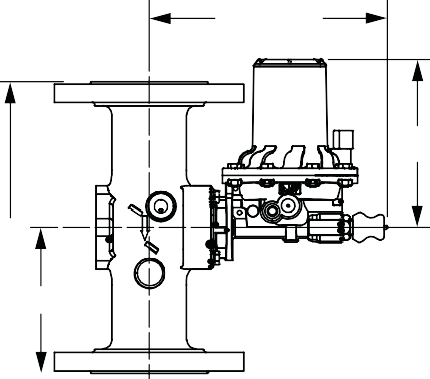 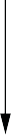 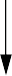 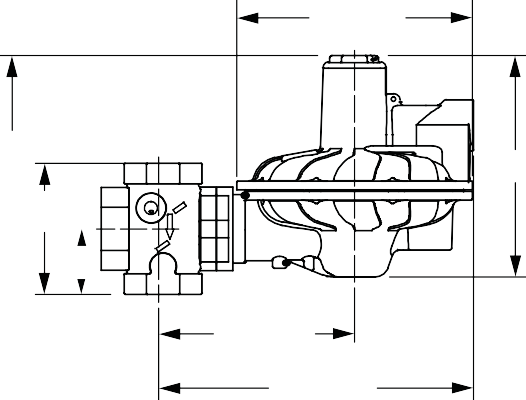 5.77 / 147AA/2TYPE CS400 REGULATOR MAIN VALVE	SLAM-SHUT MODULE2.13 / 54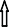 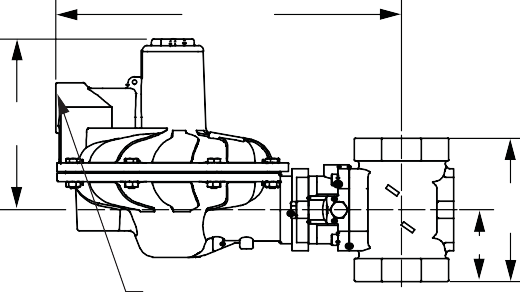 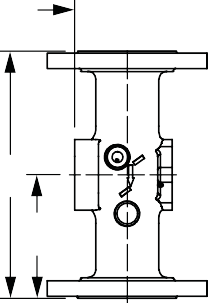 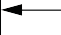 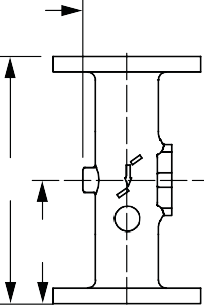 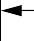 AA/2TRUE-MONITOR™ MODULE	PN 10/16 FLANGED	CL125 FF /CL150 FF FLANGEDGE34266	IN. / mmFigure 13. DimensionsOrdering GuideOrdering Guide (continued)To order this product, complete the Ordering Guide Section or complete the Specification Worksheet and forward to your local Sales Office.If the construction you need is not offered on this page, contact your local Sales Office.To locate your local Sales Office log on to: Emerson.com/ContactUsCS800 SeriesCommercial/Industrial - Pressure Reducing RegulatorIntroduction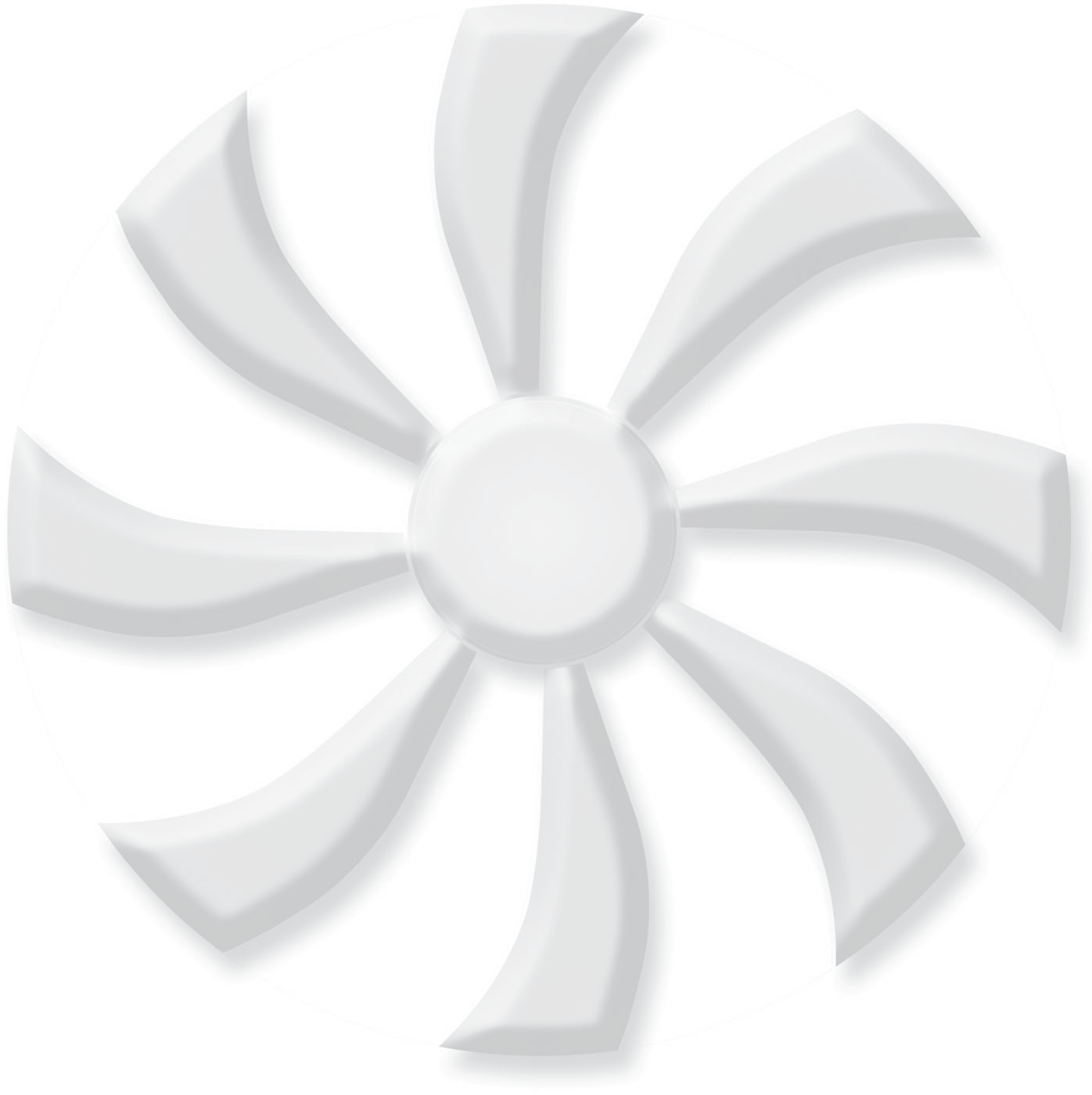 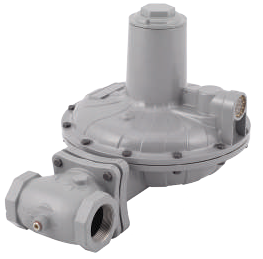 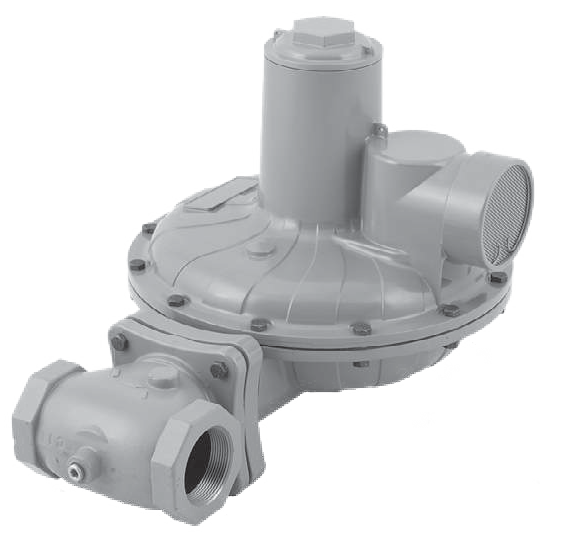 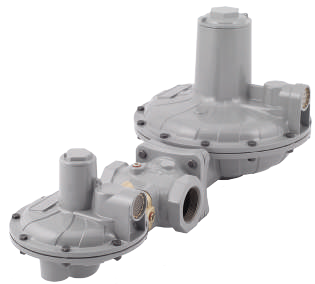 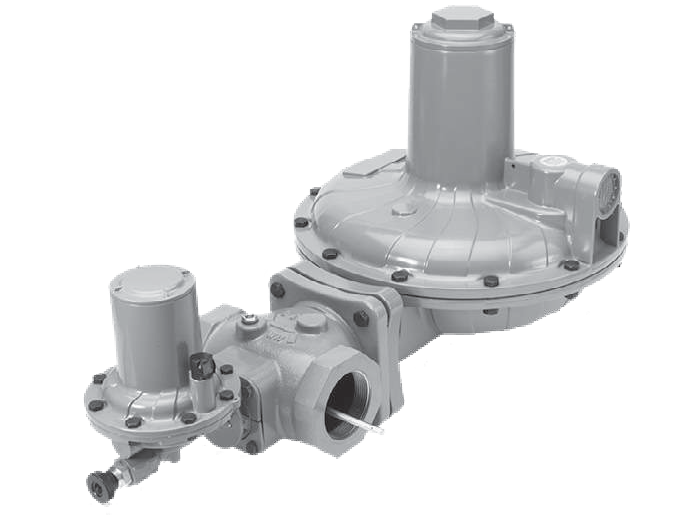 The CS800 Series direct-operated, spring-loaded regulators have been engineered to fit a multitude of commercial and industrial pressure- reducing applications. This flexibility isprovided by the numerous body sizes and end connections, outlet pressure settings orifice sizes, as well as the option for internal or external pressure registration.Body Sizes, Material, End Connection and Pressure Rating(1) See Table 2Outlet Pressure Ranges(1)3.5 in. w.c. to 10 psig / 9 mbar to 0.69 bar See Table 4Maximum Inlet Pressures(1) Emergency: 175 psig / 12.1 bar Operating: See Table 8 Maximum Outlet Pressure(1)Emergency (Casing): 15 psig / 1.0 bar To Avoid Internal Parts Damage:3 psig / 0.21 bar, differential above outlet pressure settingFlow and Sizing CoefficientsSee Table 8Flow CapacitiesSee Tables 12 to 42Flow and Sizing CoefficientsSee Table 8Maximum Inlet Pressure Emergency: 175 psig / 12.1 bar Operating: See Table 8Maximum Outlet PressureEmergency (Casing):15 psig / 1.0 barTo Avoid Internal Parts Damage: 3 psig / 0.21 bar differential above outlet pressure settingOutlet Pressure Ranges3.5 in. w.c. to 10 psig / 9 mbar to 0.69 bar See Table 4Spring Case Vent ConnectionInternal Relief: 1 NPTHigh Capacity Relief: 2-1/2 NPTPressure RegistrationInternal or ExternalTemperature Capabilities(1)(2)-20 to 150°F / -29 to 66°CApproximate WeightsWith Threaded BodyType CS800/CS820: 25 lbs / 11 kg Type CS803/CS823: 34 lbs / 15 kg Type CS804/CS824: 31 lbs / 14 kg Type CS805/CS825: 26 lbs / 12 kg Type CS806/CS826: 26 lbs / 12 kg High-Pressure Types:For CS85x add 2 lbs / 0.9 kg to types listed with threaded bodyWith Flanged Body:Add 11 lbs / 5.0 kg to weights listed aboveThe pressure/temperature limits in this Datasheet or any applicable standard or code limitation should not be exceeded.Product has passed Emerson Process Management Regulator Technologies, Inc. testing for lockup, relief start-to-discharge and reseal down to -40 degrees.CS800 SeriesCommercial/Industrial - Pressure Reducing RegulatorVALVE DISK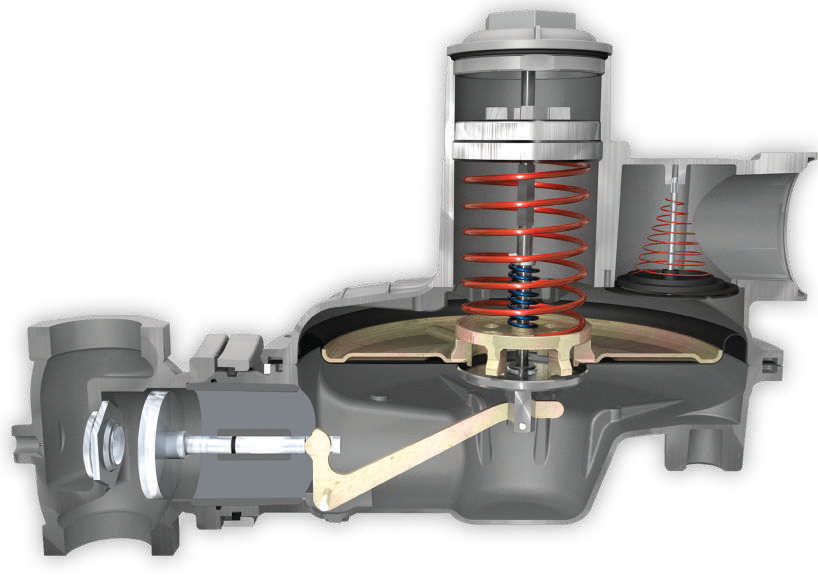 ORIFICEP1287Figure 5. Internal View of CS800 Series with High Capacity ReliefADJUSTING SCREW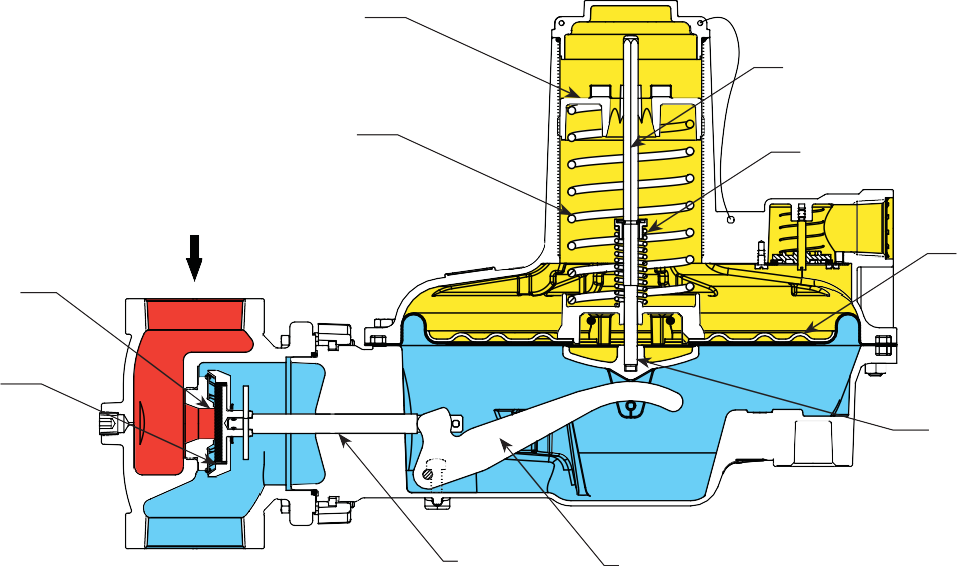 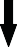 CONTROL SPRINGRELIEF VALVE SYSTEMRELIEF VALVE SPRINGREGULATOR ORIFICEREGULATOR DISKDIAPHRAGM ASSEMBLYPUSHER POSTM1070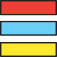 INLET PRESSURE OUTLET PRESSUREATMOSPHERIC PRESSUREVALVE STEMLEVERFigure 6. Type CS800IR Internally Registered Regulator with Internal Relief Operational Schematic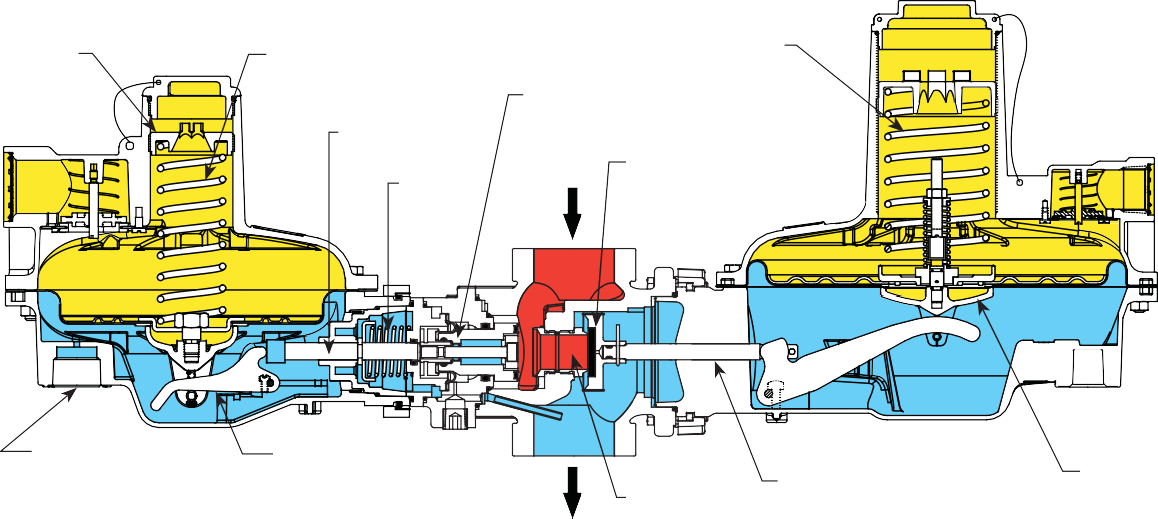 INTEGRAL MONITOR	PRIMARY REGULATORM1074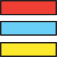 INLET PRESSURE OUTLET PRESSUREATMOSPHERIC PRESSUREFigure 7. Type CS803IT Internally Registered Primary Regulator with Internally Registered Integral Monitor Operational SchematicADJUSTING SCREW	ADJUSTING SCREW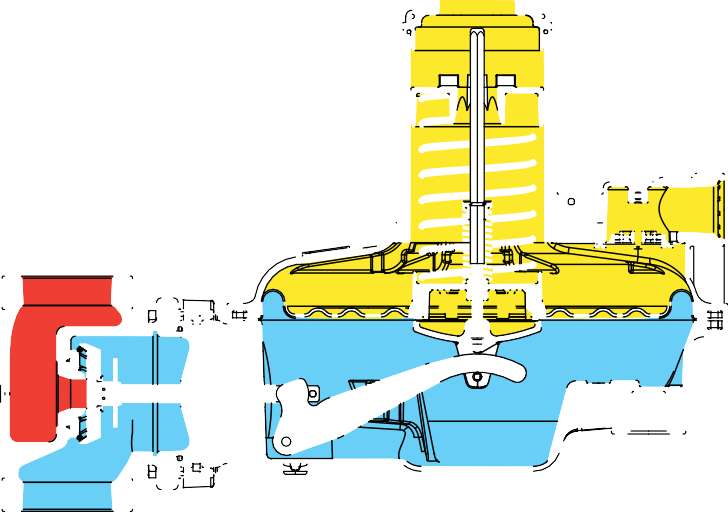 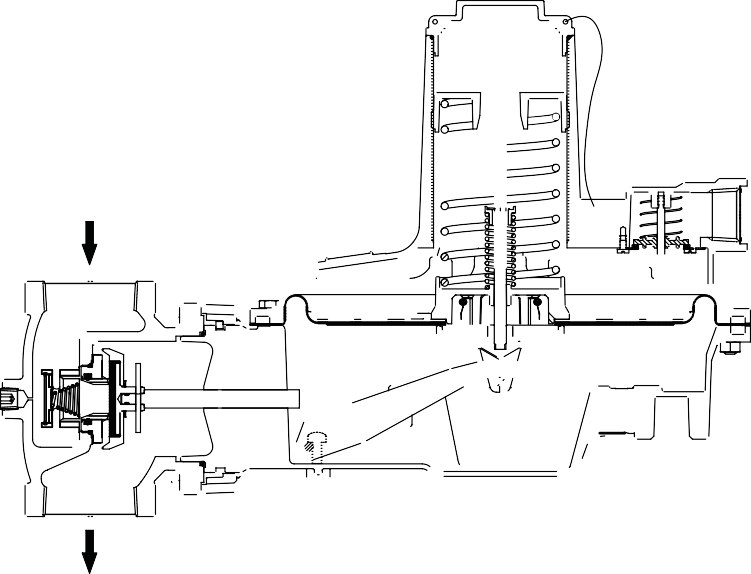 CONTROL SPRINGSECONDARY SEAT DETAILRELIEF VALVE SPRINGDIAPHRAGM ASSEMBLYREGULATOR ORIFICEPUSHER POSTPRIMARY DISKREGULATOR DISKPRIMARY ORIFICE SEATING SURFACEVALVE STEM	LEVERELASTOMERIC SECONDARY SEATING SURFACEMETALLIC SECONDARY ORIFICE SEATINGSURFACE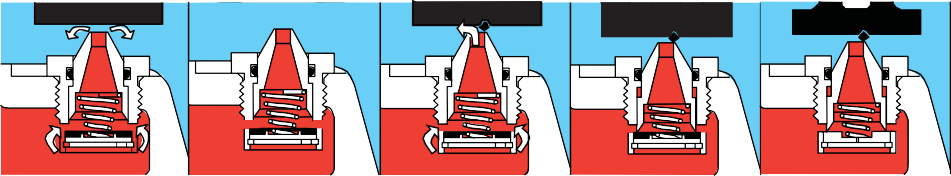 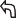 M1072SECONDARY SEATING SURFACEINLET PRESSURENORMAL OPERATIONNORMAL LOCKUPDEBRIS OBSTRUCTING LOCKUPTYPE CS805 SECONDARY SEAT LOCK-UPTYPE CS806 SECONDARY SEAT WITH CONTROLLED BLEEDOUTLET PRESSURE ATMOSPHERIC PRESSURESECONDARY SEAT DETAILED VIEWFigure 8. CS800 Series with Secondary Seat Protection1-3/8-IN. /35 mm ORIFICE5 / 3454.5 / 3104 / 2761-IN. /25 mm ORIFICE3/4-IN. /19 mm ORIFICE7/8-IN. /22 mm ORIFICE1 NPT VENT SIZE (STANDARD RELIEF SPRING)1/2-IN. /13 mm ORIFICE3/8-IN. /9.5 mm ORIFICE3.5 / 2413 / 2075/8-IN. /16 mm ORIFICE1/4-IN. /6.4 mm ORIFICE2.5 / 1722 / 1381.5 / 1031 / 690.5 / 3400	10 /0.7020 /1.430 /2.140 /2.850 /3.460 /4.170 /4.880 /5.590 /6.2100 /6.9110 /7.6120 /8.3INLET PRESSURE, psig / barFigure 9. Type CS800IR Relief Curves (Blocked Open per Orifice Size) at 7 in. w.c. / 17 mbar Set Pressure1-3/8-IN. /35 mm ORIFICE1-IN. /25 mm ORIFICE7/8-IN. /22 mm ORIFICE5 / 3454.5 / 3104 / 2763.5 / 2413 / 2072.5 / 1722 / 1381.5 / 1031 / 690.5 / 3400	10 /0.7020 /1.430 /2.140 /2.850 /3.460 /4.170 /4.880 /5.590 /6.2100 /6.9110 /7.6120 /8.3INLET PRESSURE, psig / barFigure 10. Type CS800IQ High Capacity Relief Curves (Blocked Open per Orifice Size) at 7 in. w.c. / 17 mbar Set Pressure1-3/8-IN. /35 mm ORIFICE1-IN. /25 mm ORIFICE5 / 3454.5 / 3104 / 2763.5 / 2413 / 2072.5 / 1722 / 1381.5 / 1031 / 690.5 / 340INLET PRESSURE, psig / barFigure 11. Type CS800IR Relief Curves (Blocked Open per Orifice Size) at 14 In. w.c. / 35 mbar Set Pressure5 / 3454.5 / 3104 / 2761-3/8-INCH /35 mm ORIFICE1-INCH /25 mm ORIFICE7/8-INCH /22 mm ORIFICE3/4-INCH /19 mm ORIFICEHIGH CAPACITY 2-1/2 NPT VENT SIZE5/8-INCH /16 mm ORIFICE1/2-INCH /13 mm ORIFICE3.5 / 2413 / 2072.5 / 1723/8-INCH /9.5 mm ORIFICE2 / 1381.5 / 1031 / 690.5 / 341/4-INCH /6.4 mm ORIFICE00	10 /0.7020 /1.430 /2.140 /2.850 /3.460 /4.170 /4.880 /5.590 /6.2100 /6.9110 /7.6120 /8.3INLET PRESSURE, psig / barFigure 12. Types CS800IQ High Capacity Relief Curves (Blocked Open per Orifice Size) at 14 In. w.c. / 35 mbar Set Pressure1-3/8-IN. /35 mm ORIFICE6 /4145 /3454 /2763 /2072 /1381 /691-IN. /25 mm ORIFICE7/8-IN. /22 mm ORIFICE5/8-IN. /16 mm ORIFICEINLET PRESSURE, psig / barFigure 13. Type CS800IR Relief Curves (Blocked Open per Orifice Size) at 1 psig / 0.07 bar Set Pressure5 /3454 /2763 /2072 /1381 /690INLET PRESSURE, psig / barFigure 14. Type CS800IQ High Capacity Relief Curves (Blocked Open per Orifice Size) at 1 psig / 0.07 bar Set Pressure1-3/8-IN. /35 mm ORIFICE7/8-IN. /22 mm ORIFICE3/4-IN. /19 mm ORIFICE5/8-IN. /16 mm ORIFICE7 / 4836.5 / 4486 / 4145.5 / 3795 / 3454.5 / 3104 / 2763.5 / 2413 / 2072.5 / 1722 / 138INLET PRESSURE, psig / barFigure 15. Type CS820IR Relief Curves (Blocked Open per Orifice Size) at 2 psig / 0.14 bar Set Pressure7 / 4836.5 / 4486 / 4145.5 / 3795 / 3454.5 / 3104 / 2763.5 / 2413 / 2072.5 / 1721-IN. /25 mm ORIFICEHIGH CAPACITY 2-1/2 NPT VENT SIZE2 / 1380	10 /0.7020 /1.430 /2.140 /2.850 /3.460 /4.170 /4.880 /5.590 /6.2100 /6.9110 /7.6120 /8.3INLET PRESSURE, psig / barFigure 16. Types CS820IQ High Capacity Relief Curves (Blocked Open per Orifice Size) at 2 psig / 0.14 bar Set Pressure  Table 26. Types CS820, CS823 and CS824 Internal Registration Flow Capacities for 5 psig / 0.34 bar Setpoint at 10% Accuracy   Table 27. Types CS820, CS823 and CS824 Internal Registration Flow Capacities for 5 psig / 0.34 bar Setpoint at 20% Accuracy 10 / 6909.5 / 6559 / 6218.5 / 5868 / 5527.5 / 5177 / 4836.5 / 4486 / 4145.5 / 3795 / 3450	10 /0.7020 /1.430 /2.140 /2.850 /3.460 /4.170 /4.880 /5.590 /6.2100 /6.9110 /7.6120 /8.3INLET PRESSURE, psig / barFigure 17. Type CS820IR Relief Curves (Blocked Open per Orifice Size) at 5 psig / 0.34 bar Set Pressure10 / 6909.5 / 6559 / 6218.5 / 5868 / 5527.5 / 5177 / 4836.5 / 4486 / 4145.5 / 3791-3/8-IN. /35 mm ORIFICE1-IN. /25 mm ORIFICEHIGH CAPACITY 2-1/2 NPT VENT SIZE5 / 3450	10 /0.7020 /1.430 /2.140 /2.850 /3.460 /4.170 /4.880 /5.590 /6.2100 /6.9110 /7.6120 /8.3INLET PRESSURE, psig / barFigure 18. Type CS820IQ High Capacity Relief Curves (Blocked Open per Orifice Size) at 5 psig / 0.34 bar Set Pressure    Table 28. Types CS850 and CS854 Internal Registration Flow Capacities for 10 psig / 0.69 bar Setpoint at 10% Accuracy	 	Table 29. Type CS850 Internal Registration Flow Capacities for 10 psig / 0.69 bar Setpoint at 20% Accuracy	 	Table 30. Types CS800, CS803 and CS804 External Registration Flow Capacities for 7 In. w.c. / 17 mbar Setpoint	 	Table 31. Types CS800, CS803 and CS804 External Registration Flow Capacities for 14 in. w.c. / 35 mbar Setpoint	 	Table 37. Types CS805 and CS806 Internal Registration Flow Capacities for 1 psig / 0.07 bar Setpoint at 10% Accuracy	 	Table 41. Types CS825 and CS826 Internal Registration Flow Capacities for 5 psig / 0.34 bar Setpoint at 10% Accuracy	 	Table 42. Types CS825 and CS826 Internal Registration Flow Capacities for 5 psig / 0.34 bar Setpoint at 20% Accuracy	D (STANDARD)BODY POSITION TO BE SPECIFIED BY THE PRIMARY REGULATOR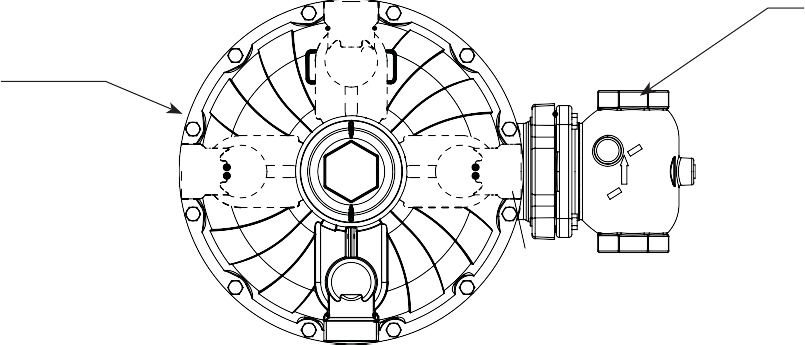 PRIMARY REGULATORFTYPICAL TYPE CS800 VIEWPRIMARY REGULATOR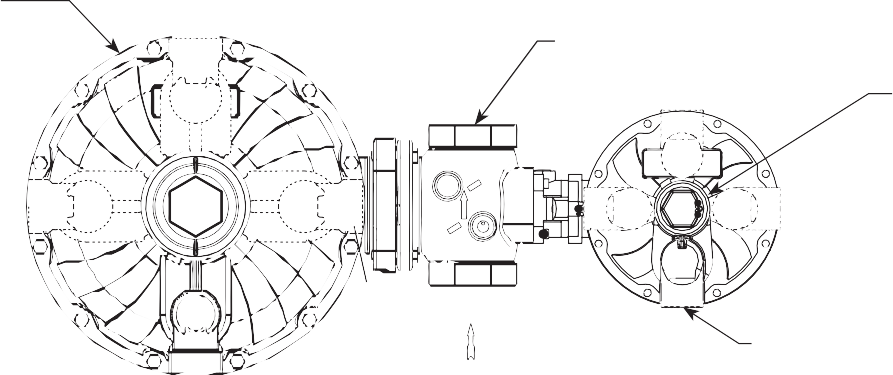 DBODY POSITION TO BE SPECIFIED BY THE PRIMARY REGULATORSPRING BARREL FOR THETYPE TM600 MONITOR WILL BE ORIENTED IN THE SAME DIRECTION AS THE PRIMARY REGULATOR SPRING BARRELCVENT FETYPICAL TYPE CS803 VIEWVENTVENT POSITION OFTYPE TM600 MONITOR WILL BE ORIENTED IN THE SAME DIRECTION AS THE PRIMARY REGULATORPRIMARY REGULATOR	D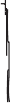 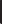 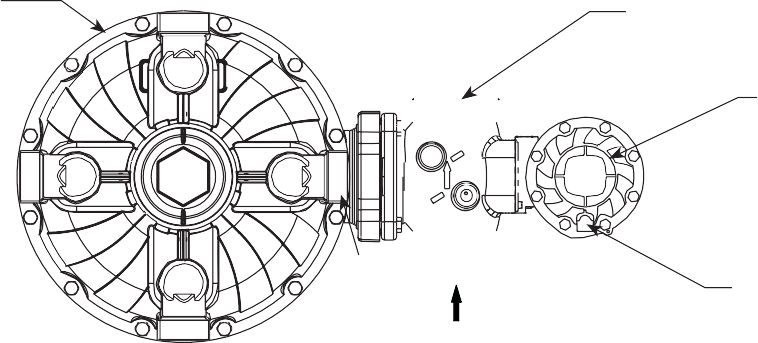 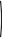 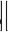 BODY POSITION TO BE SPECIFIED BY THE PRIMARY REGULATORSPRING BARREL OF THE TYPE VSX8 SLAM- SHUT DEVICE SHALL BESAME DIRECTION AS THE PRIMARY REGULATOR SPRING BARRELCVENT FETYPICAL TYPE CS804 VIEWFigure 19. Spring Case Vent and Body OrientationVENT POSITION OF TYPE VSX8 SLAM-SHUT DEVICE SHALL BE THESAME DIRECTION AS THE PRIMARY REGULATOR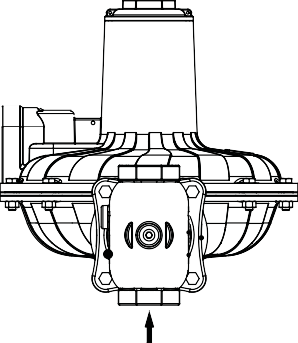 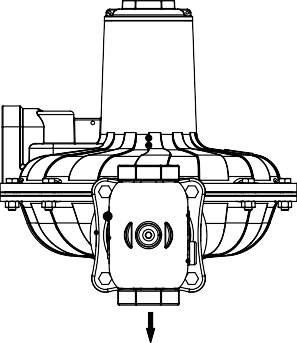 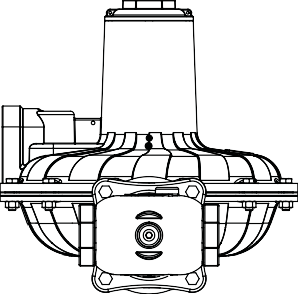 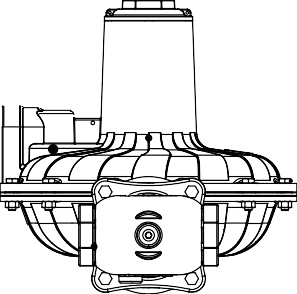 GG00886_A		POSITION 1 (STANDARD)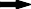 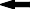 POSITION 2	POSITION 3	POSITION 4Figure 19. Spring Case Vent and Body Orientation (continued)SCREENED VENT 1 OR 2-1/2 NPT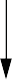 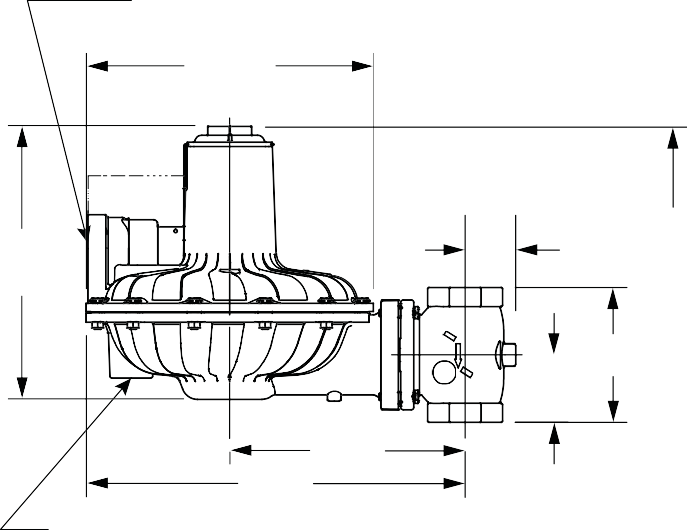 Ø 12.99 /330.012.34 / 313.42.28 / 58.010.30 / 261.6 	 6.12 /    	 155.43.05 /77.517.14 / 435.43/4 NPT CONTROL LINE EXTERNAL REGULATOR ONLY10.65 / 270.4TYPE CS800 REGULATOR MAIN VALVE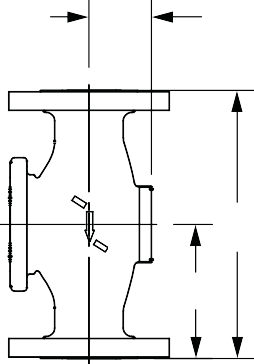 ERSA00347In. / mmFigure 20. Dimensions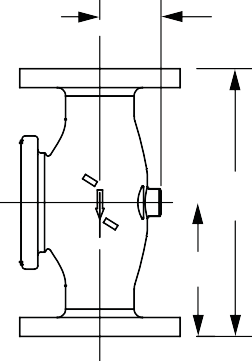 Ø 12.99 /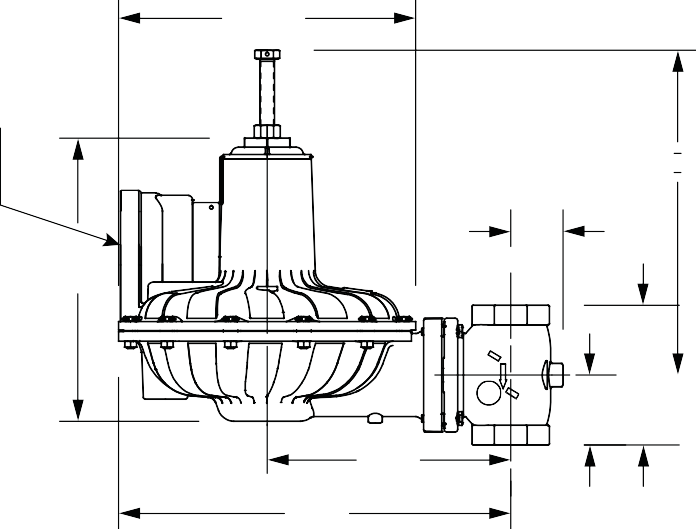 330.0SCREENED VENT 1 OR 2-1/2 NPT10.63 / 270.014.17 / 360.012.34 / 313.42.28 / 58.017.14 / 435.410.65 / 270.46.12 / 155.43.05 /77.5TYPE CS850 REGULATOR MAIN VALVESCREENED VENT 1 NPT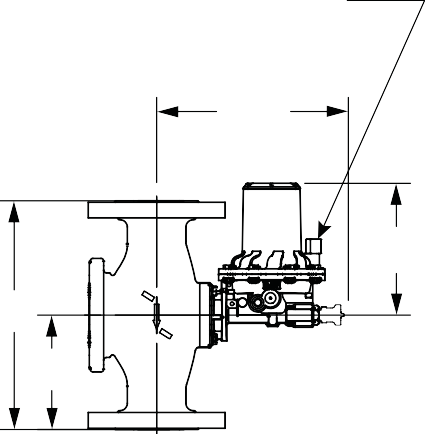 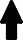 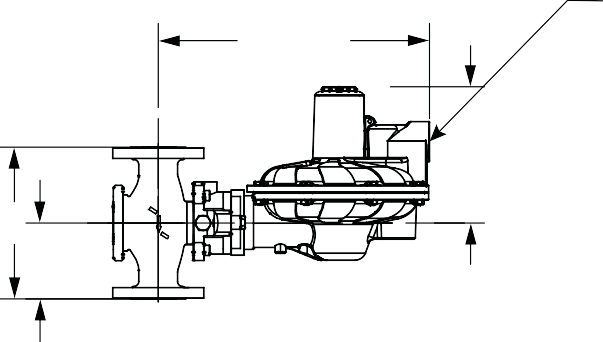 In. / mmERSA00347SLAM-SHUT MODULE	TRUE-MONITOR™ MODULEFigure 20. Dimensions (continued)Ordering Guide- continued -10 in. / 254 mm face-to-face dimensionOrdering Guide (continued)  Outlet Pressure Range (See Table 4) (Select One)	  Orifice Size (Select One)	  Body Orientation (Select One, see Figure 19)	- continued -Ordering Guide (continued)To order this product, complete the Ordering Guide Section or complete the Specification Worksheet and forward to your localIf the construction you need is not offered on this page, contact your local Sales Office.To locate your local Sales Office log on to: Emerson.com/ContactUsIntroductionThe CSB400 Series direct-operated, spring-loaded regulators have been engineered to fit a multitude of pressure-reducing applicationsincluding commercial and industrial installations. This flexibility is provided by the numerous body sizes and end connections, outlet pressure settings, as well as the option for internal, external or dual pressure registration. In addition to application flexibility, the CSB400 Series offers multiple overpressure protection options to meet your demands on application requirements.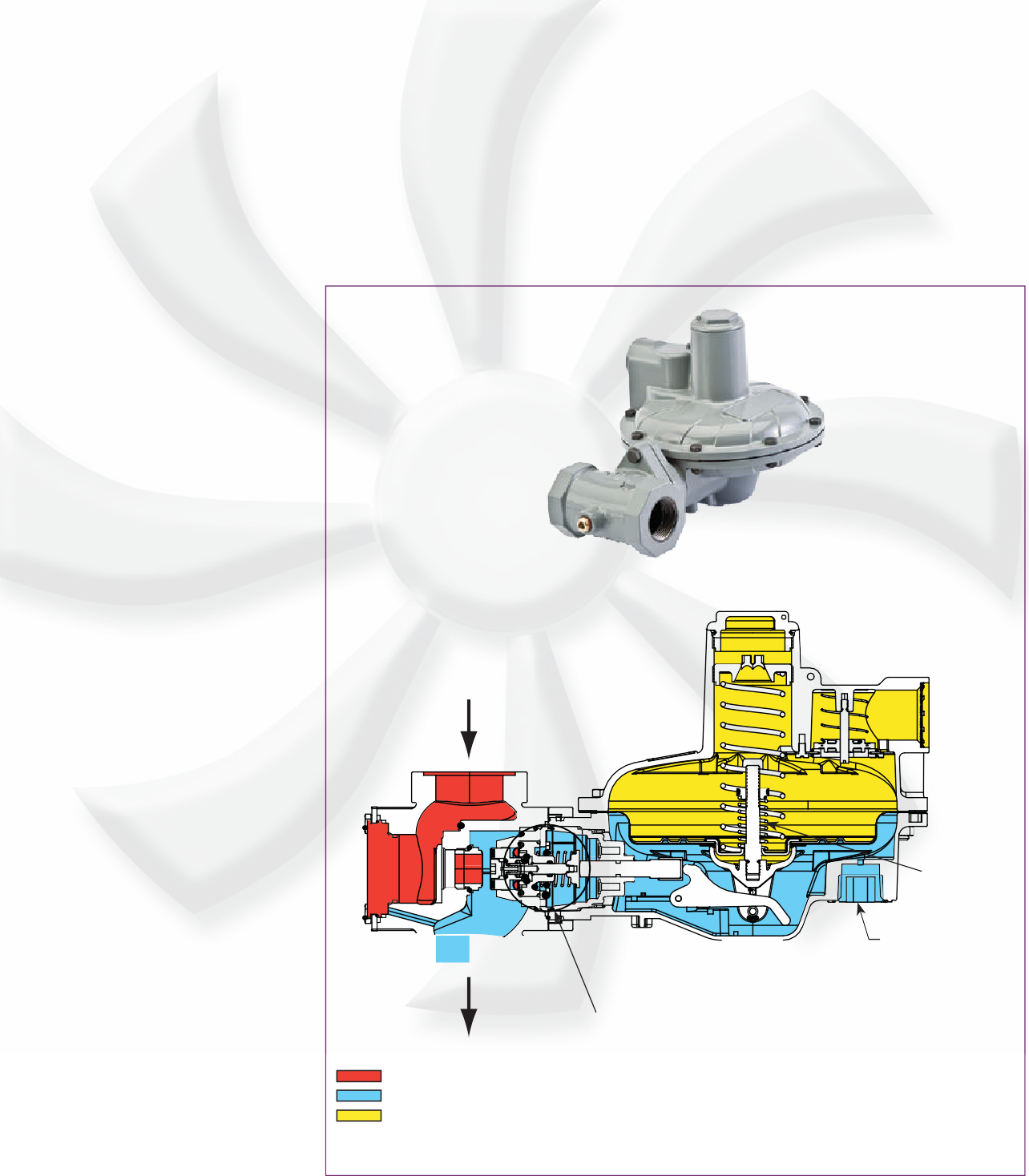 Available ConfigurationsSee Table 1Body Sizes, Materials, End Connections and Pressure Ratings(1) See Table 3Pressure Registrations Internal, External or Dual (Internal and External)Operating Pressure Ranges(1)See Table 4Regulator TypeDifferential Strength (DS)Operating Temperatures (TS)(1)(2)According to PED Standards:All Types: -4 to 150°F / -20 to 66°CNon-PED with Standard Construction:Types CSB400/CSB404 and CSB420/CSB424:-4 to 150°F / -20 to 66°C Types CSB450/CSB454(3):-20 to -150°F / -30 to 66°CNon-PED with Low Temperature Construction: Types CSB400F/CSB404F(3) and CSB420F/CSB424F(3):-22 to 150°F / -30 to 66°COrifice Size11/16 in. / 17.5 mmMaximum Inlet Pressure RatingsRegulator: See Table 6Integral Monitor Module: See Table 7 Slam-Shut Module: See Table 8Maximum Outlet Pressures(1) Emergency Casing: 58 psig / 4.0 bar To Avoid Internal Parts Damage:All other Types: 5.0 psig / 0.34 bar above outlet pressure settingType CSB450: 14.5 psig / 1 bar above outlet pressure settingOperating: 43.5 psig / 3.0 barThe pressure/temperature limits in this Datasheet or any applicable standard limitation should not be exceeded.Accuracy ClassUp to AC5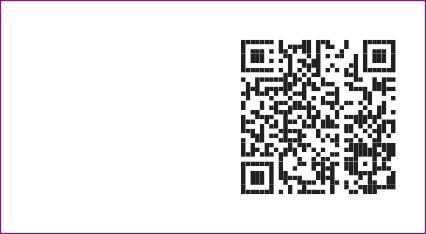 Lockup ClassUp to SG10Spring Case Vent Connection1 NPTFailure ModeFail Open (FO)PED InformationSee Table 5Approximate Shipping WeightWith Threaded Body:Type CSB400: 9 lbs / 4 kg Type CSB403: 20 lbs / 9 kg Type CSB404: 11 lbs / 5 kg With Flanged Body:Add 9 lbs / 4 kg to weights listedFigure 1. CSB400 Series Pressure Reducing RegulatorBALANCED PORT ASSEMBLYM1094INLET PRESSURE OUTLET PRESSUREATMOSPHERIC PRESSURETOKEN RELIEF SPRINGEXTERNAL CONTROL LINE (SENSE LINE)Standard token relief set values listed in Table 8 are based on -4 to 140°F / -20 to 60°C.Product has passed Fisher™ testing for lockup, relief start-to-discharge and reseal down to -40°.Figure 2. CSB400 Series with External Registration and Token Relief Operational SchematicEXTERNAL CONTROL LINE PLUG (SENSE LINE)BALANCED PORT ASSEMBLY     PRESSURE RETAINING PLUG (DO NOT REMOVE WHILE UNIT IS PRESSURIZED)M1145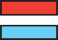 INLET PRESSURE OUTLET PRESSURE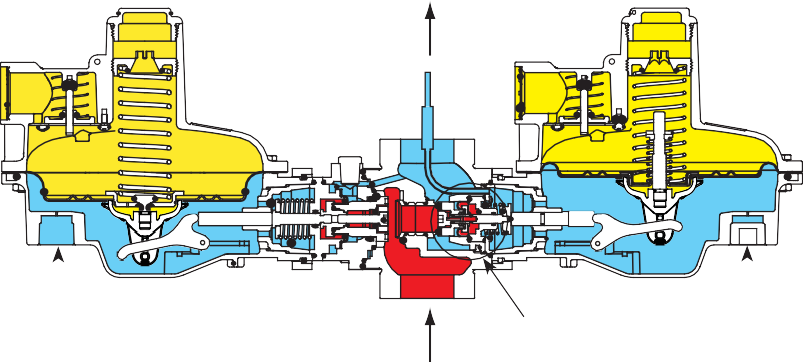 WIDE-OPEN INTEGRAL MONITOR REGULATORPRIMARY REGULATOR  ATMOSPHERIC PRESSURE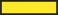 Figure 3. Type CSB403IT Internally Registered Primary Regulator with Externally registered Integral Monitor Operational Schematic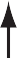 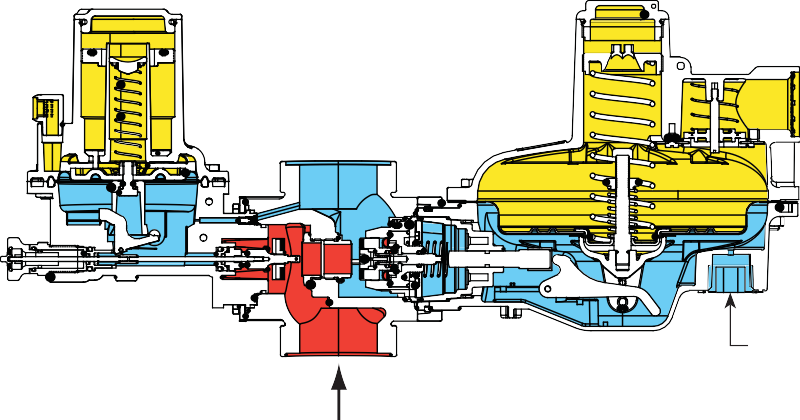 M1146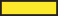 INLET PRESSURE OUTLET PRESSUREATMOSPHERIC PRESSURETYPE VSX4 SLAM-SHUT MODULEPRIMARY REGULATOREXTERNAL CONTROL LINE (SENSE LINE)Figure 4. Type CSB404ET Externally Registered Regulator and Slam-Shut Operational Schematic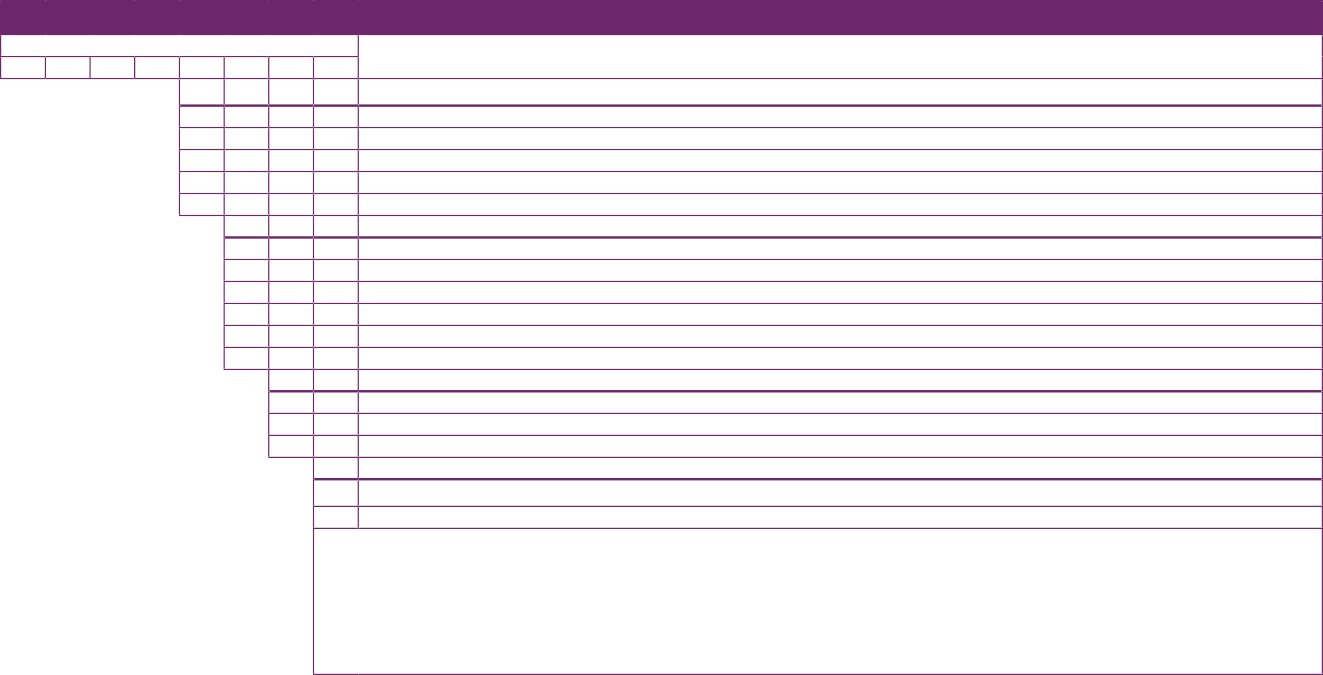  	Table 2. Construction Material	 	Table 3. Body Sizes, Material, End Connections and Pressure Rating	 	Table 4. CSB400 Series Primary Regulator Outlet Pressure Range	 	Table 5. PED Information	DC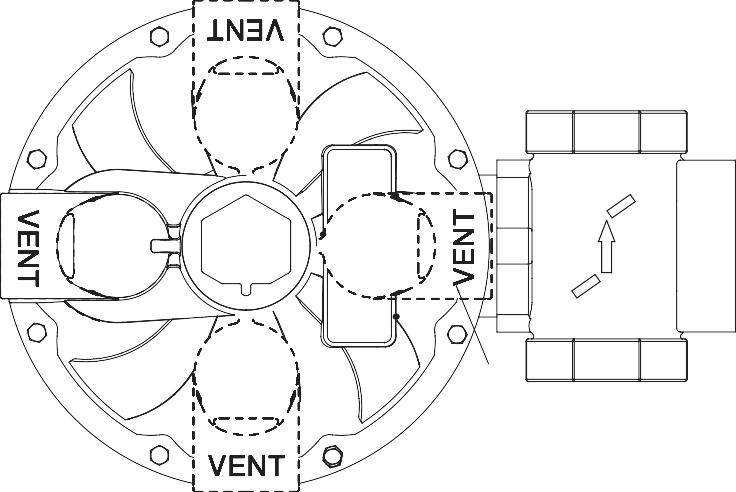 F (STANDARD)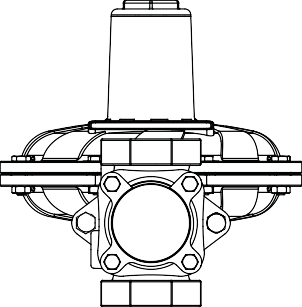 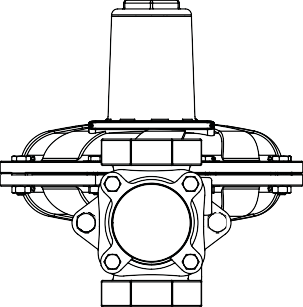 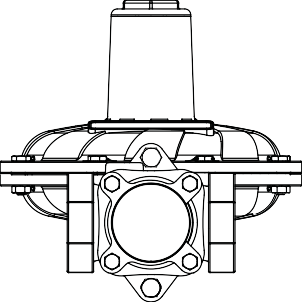 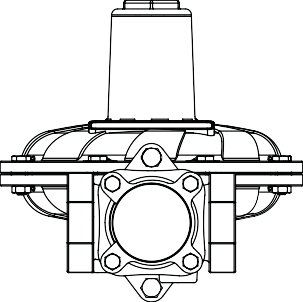 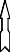 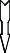 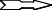 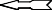 POSITION 1	POSITION 2		POSITION 3 (STANDARD)POSITION 4GE27692Figure 5. CSB400 Series Spring Case Vent and Body Orientation 	Table 6. Maximum Inlet Pressure Ratings and Flow Coefficients	8.09 / 205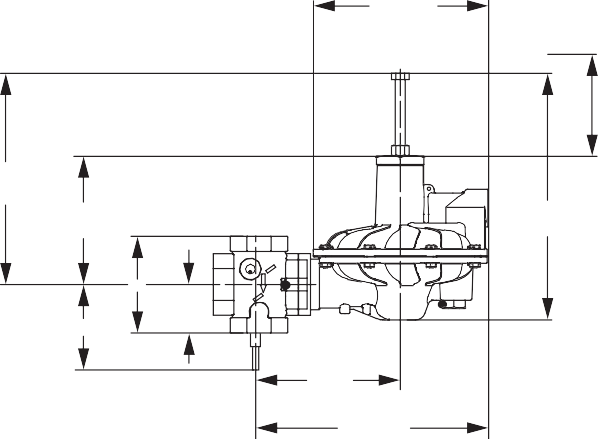 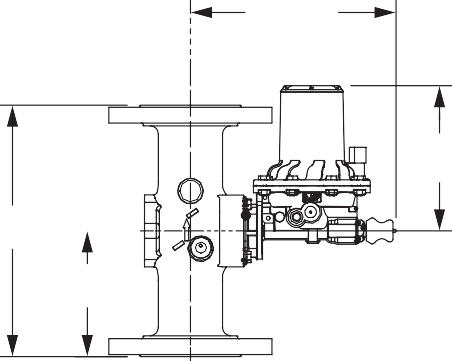 9.81 / 2495.97 / 15211.46 / 291SPRING REMOVAL(1)/AA/2B6.72 / 17110.81 / 275PRIMARY REGULATORSLAM-SHUT MODULE12.08 / 307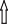 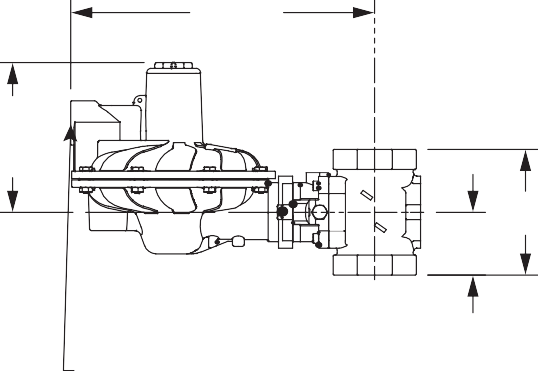 5.95 / 151A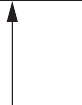 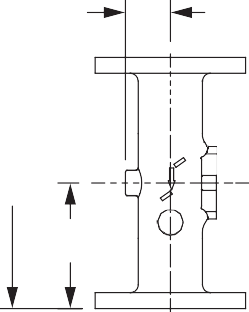 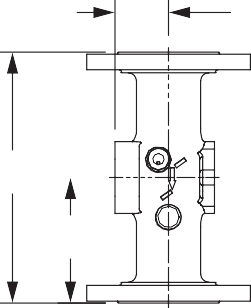 A/21 NPT SCREENED VENTTRUE MONITOR MODULEIN. / mmPN 16 FLANGED	CL150 FF FLANGEDGE34270Figure 6. CSB400 Series Dimensions 	Table 9. CSB400 Series Dimensions	Ordering Guide- continued -Ordering Guide (continued)To order this product, complete the Ordering Guide Section or complete the Specification Worksheet and forward to your local Sales Office.If the construction you need is not offered on this page, contact your local Sales Office.To locate your local Sales Office log on to: Emerson.com/ContactUsCSB600 SeriesCommercial/Industrial Pressure Reducing RegulatorsIntroductionThe CSB600 Series direct-operated, spring-loaded regulators have been engineered to fit a multitude of pressure reducing applicationsincluding commercial and industrial installations. This flexibility is provided by the numerous body sizes and end connections, outlet pressure settings. In addition to application flexibility, the CSB600 Series offers multipleoverpressure protection options to meet your application requirements.Available ConfigurationsSee Table 1Body Sizes, Materials, End Connections and Pressure Ratings(1)See Table 3Inlet Pressure Ratings(1)See Tables 4 and 5Maximum Outlet Pressure(1)Emergency Casing:Type CSB600/CSB620/CSB620F: 58 psig /4.0 barType CSB650: 72.5 psig / 5.0 barTo Avoid Internal Metallic Parts Damage:Type CSB600/CSB620/CSB620F: 5 psig /0.34 bar over set pressureType CSB650: 21.8 psig / 1.5 bar over set pressure —not to exceed maximum emergency outletOperating Casing:Types CSB600 and CSB620: 16 psig /1.1 barType CSB650: 72.5 psig / 5.0 barFlow and IEC Sizing CoefficientsSee Table 5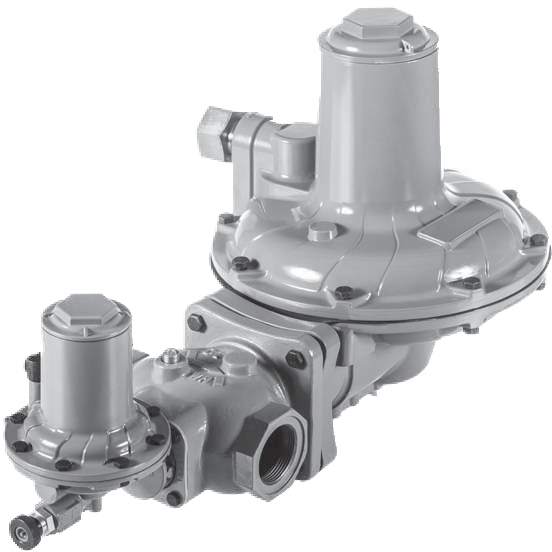 Outlet Pressure Ranges(1)0.13 to 58.0 psig / 9.0 mbar to 4.0 bar See Table 6Orifice Size1 in. / 25 mmTemperature Capabilities(1)(2)(3)According to PED Standards:-4 to 151°F / -20 to 66°CNon-PED: -22 to 151°F / -30 to 66°CSpring Case Vent Connection1 NPT: Types CSB600 and CSB6201/2 NPT: Type CSB650Spring Case Vent and Body OrientationSee Figure 4Type VSX8 Slam-Shut DeviceMaximum Inlet Pressure (Pumax)(1)Differential Strength (DS):232 psig / 16 barIntegral Strength (IS): 87 psig / 6.0 barApproximated WeightsWith Threaded BodyType CSB600/CSB620: 29 lbs / 13 kg Type CSB650: 31 lbs / 14 kgType CSB604/CSB624: 31 lbs / 14 kg Type CSB654: 33 lbs / 15 kgWith Flanged BodyAdd 11 lbs / 5.2 kg weights listedDesigned, Tested and Evaluated Consistent With:ANSI B16, ASME BPVC Section VIIIDivision I, ASTM B117 (Corrosion Resistance), EN 334 and EN 14382The pressure/temperature limits in this Datasheet or any applicable standard limitation should not be exceeded.Standard token relief set values listed in Tables 7a and 7b are based on -20 to 60°C / -4 to 140°F.Product has passed Emerson Process Management Regulator Technologies, Inc. testing for lockup, relief start-to-discharge and reseal down to -40°.CSB600 Series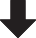 Commercial/Industrial Pressure Reducing RegulatorsT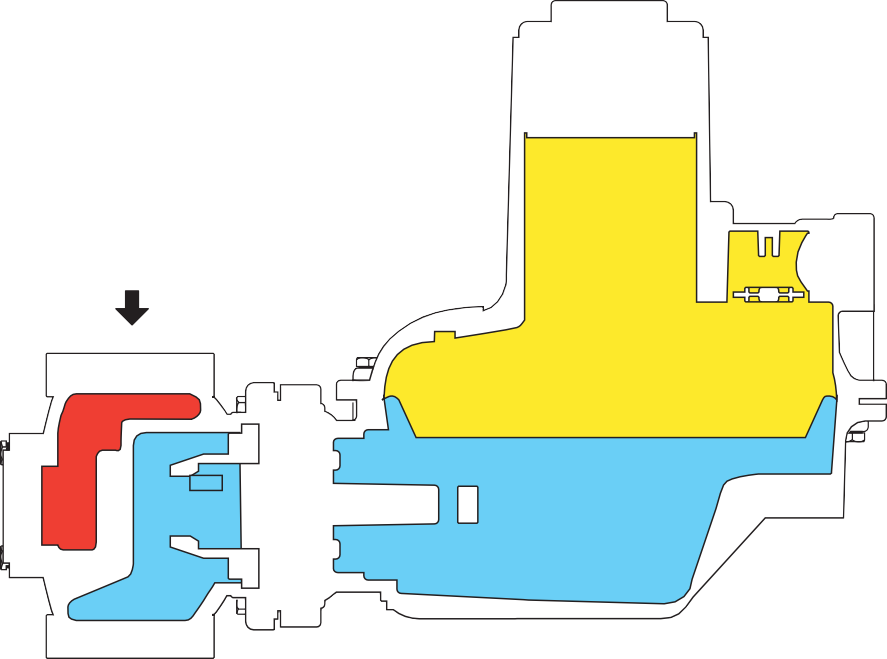 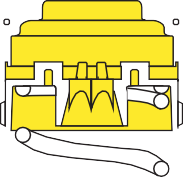 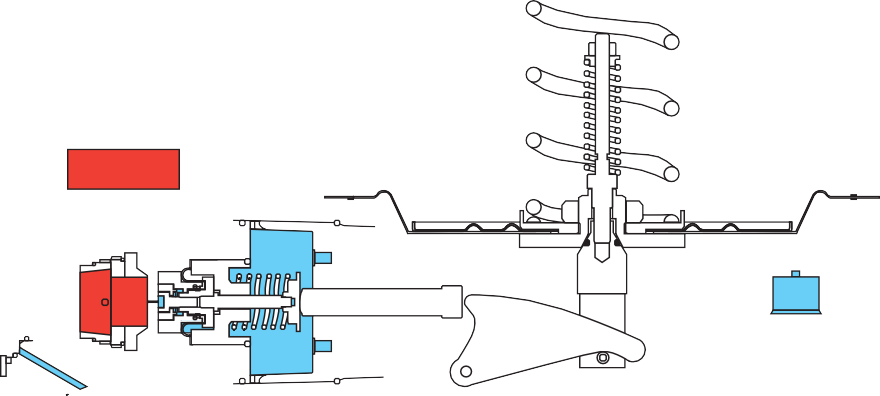 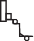 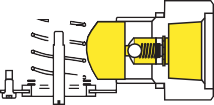 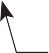 REGULATOR ORIFICEREGULATOR DISK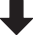 INLET PRESSUREOUTLET PRESSURE ATMOSPHERIC PRESSUREFigure 2. CSB600 Series External Registration Operational Schematic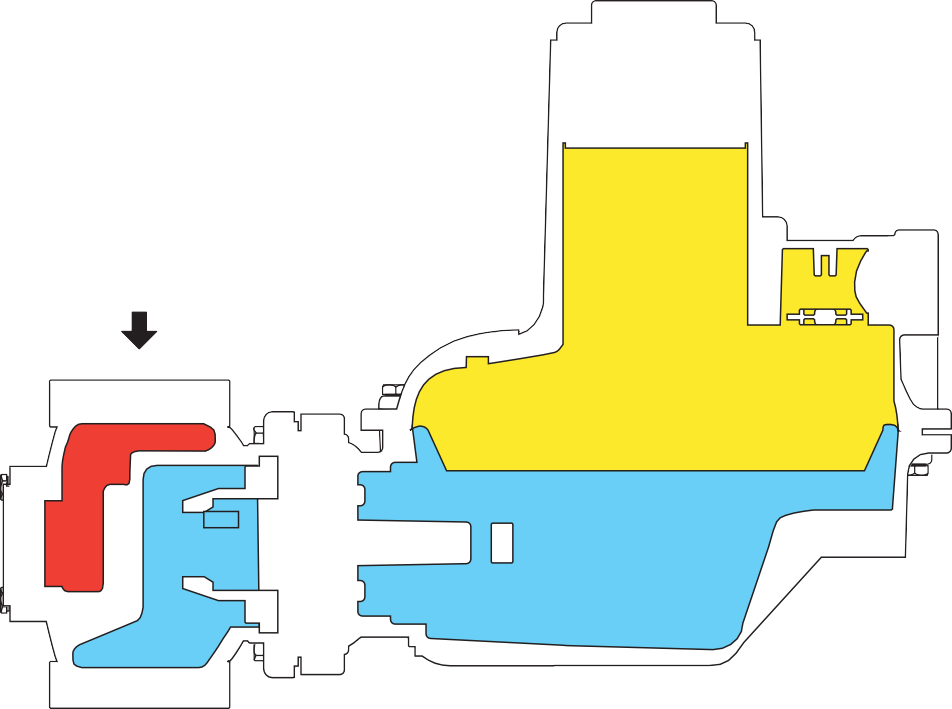 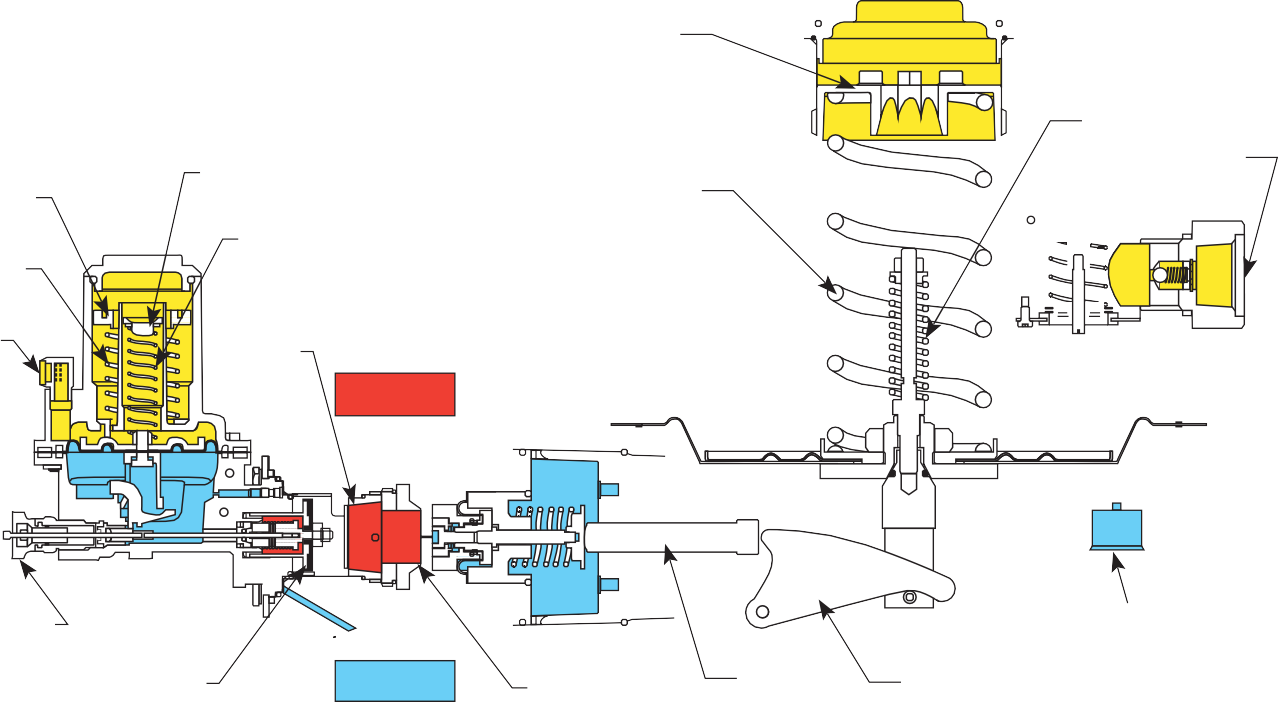 TYPE VSX8 SLAM-SHUT MODULE	PRIMARY REGULATORINLET PRESSURE OUTLET PRESSUREATMOSPHERIC PRESSUREFigure 3. Type CSB604ET Externally Registered Regulator and Slam-Shut Operational SchematicExample: If a non-standard setpoint is needed, see the following example for the proper use of Tables 7a and 7b. In this example, the non-standard regulator setpoint is 2.0 psig / 140 mbar. The minimum factory token relief set pressure is 130% of the non-standard setpoint. The resulting token relief set pressure is 2.6 psig / 183 mbar. The minimum factory OPSO and UPSO set pressures are 165% and 50% of the non-standard setpoint, respectively. The resulting minimum settings are: OPSO = 3.4 psig / 231 mbar and UPSO = 1.0 psig / 70 mbar.D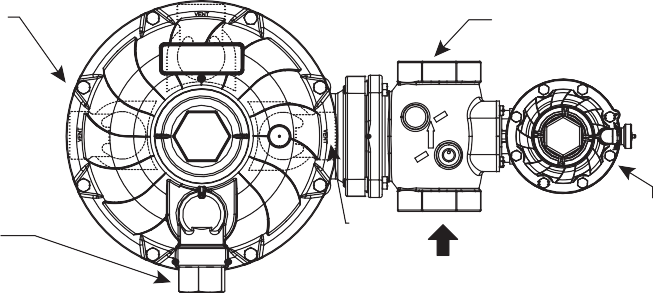 PRIMARY REGULATORBODY POSITION TO BE SPECIFIED BY THE PRIMARY REGULATORCPOINT THE VENT DOWNWARD FOR OUTDOOR APPLICATIONSPRING BARREL FOR TYPE VSX8E	SLAM SHUT SHALL BE THE SAME DIRECTION AS PRIMARY REGULATOR SPRING BARRELF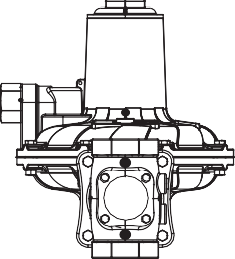 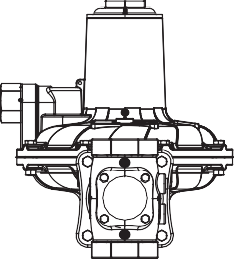 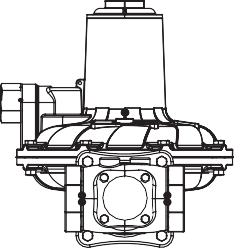 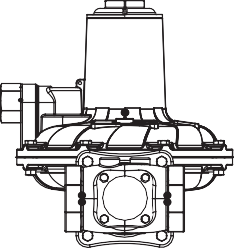 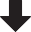 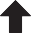 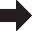 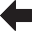 POSITION 1	POSITION 2	POSITION 3	POSITION 4TYPE CSB600/620PRIMARY REGULATOR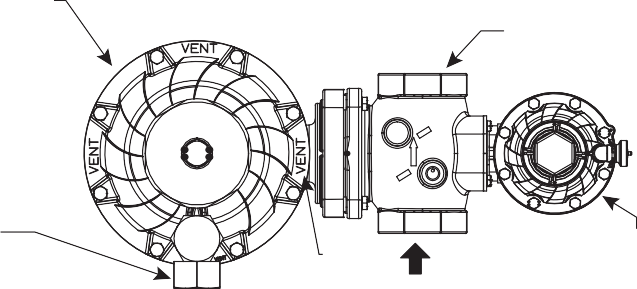 DCPOINT THE VENT DOWNWARD FOR OUTDOORAPPLICATION	EFBODY POSITION TO BE SPECIFIED BY THE PRIMARY REGULATORSPRING BARREL FOR TYPE VSX8SLAM SHUT SHALL BE THE SAME DIRECTION AS PRIMARY REGULATOR SPRING BARREL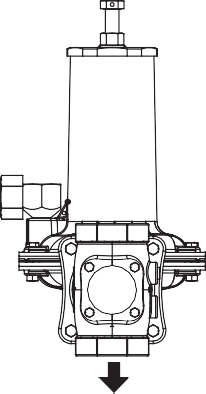 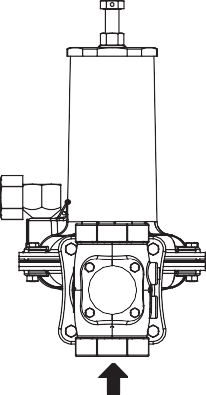 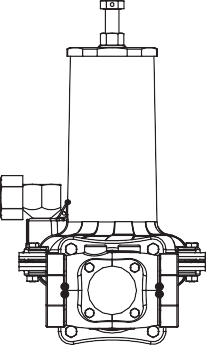 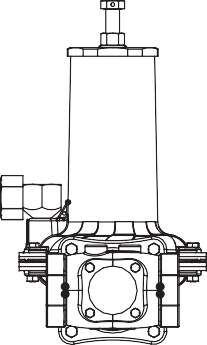 POSITION 1	POSITION 2	POSITION 3	POSITION 4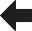 TYPE CSB650Figure 4. Types CSB600 and CSB604 Spring Case Vent and Body Orientation8 / 203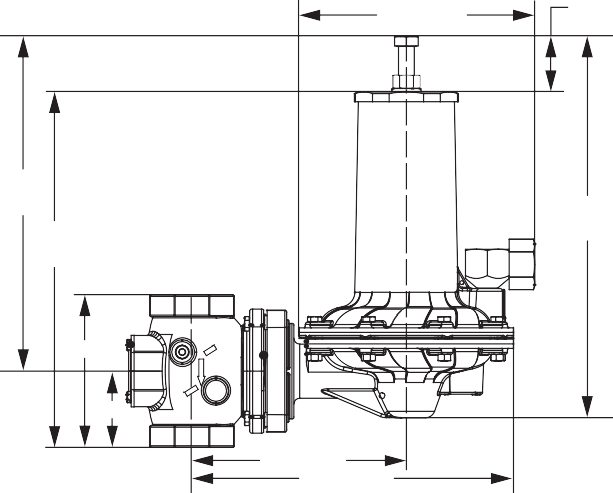 SPRING REMOVAL(2)6.0 / 153A   	A/21 NPT SCREENED VENT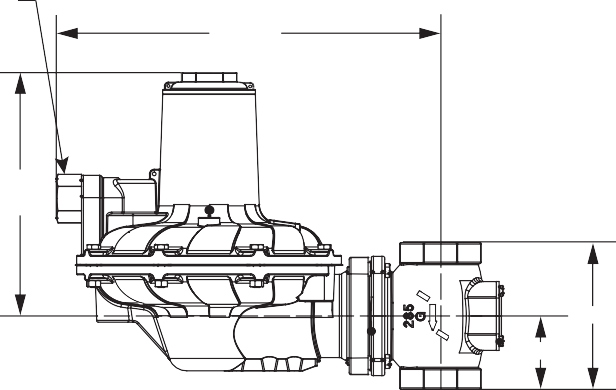 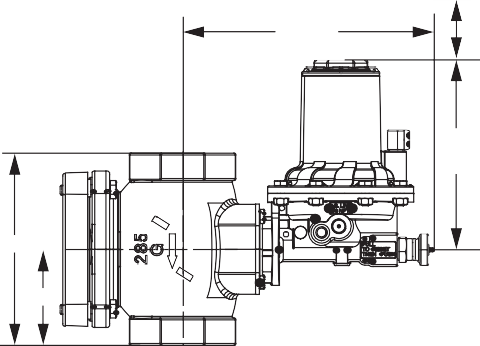 16 / 40610 /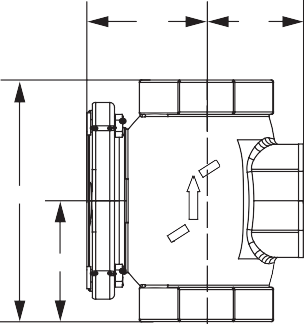 257AA/2IN. / mmMaximum spring removal clearance for the primary regulator is 6.2 in. / 158 mm.Maximum spring removal clearance for the slam shut is 3.1 in. / 80 mm.Figure 5. CSB600 Series DimensionsOrdering GuideFor the Type CSB604, choose the body orientation of the primary regulator only. The Slam-Shut spring barrel will be oriented in the same direction as the primary regulator spring barrel.For the Type CSB604, choose the vent orientation of the primary regulator only. The Slam-Shut vent will be oriented to point in the same direction as the primary regulator.Ordering Guide (continued)To order this product, complete the Ordering Guide Section or complete the Specification Worksheet and forward to your localIf the construction you need is not offered on this page, contact your local Sales Office.To locate your local Sales Office log on to: Emerson.com/ContactUsCSB700 SeriesCommercial / Industrial – Pressure Reducing RegulatorIntroductionThe CSB700 Series direct-operated, spring-loaded regulators have been engineered to fit a multitude of pressure reducing applicationsincluding commercial and industrial installations. This flexibility is provided by the numerous body sizes and end connections and outlet pressure settings. In addition to application flexibility, CSB700 Series offers multiple overpressure protection options to meet your application requirements.Available ConfigurationsSee Table 1Body Sizes, Materials, End Connections and Pressure Ratings(1)See Table 2Inlet Pressure Ratings(1)See Tables 3 and 4Maximum Outlet Pressure(1)Emergency Casing:Type CSB700/CSB700F/CSB720/CSB720F: 58 psig / 4.0 barType CSB750: 72.5 psig / 5.0 barTo Avoid Internal Metallic Parts Damage:Type CSB700/CSB700F/CSB720/CSB720F:5 psig / 0.34 bar over set pressureType CSB750:21.8 psig / 1.5 bar over set pressure — not to exceed maximum emergency outletOperating Casing:Type CSB700/CSB720: 16 psig / 1.1 barType CSB750: 72.5 psig / 5.0 barFlow and IEC Sizing CoefficientsSee Table 4Outlet Pressure Ranges(1)0.13 to 58.0 psig / 9.0 mbar to 4.0 bar See Table 5Orifice Size1-3/8 in. / 35 mm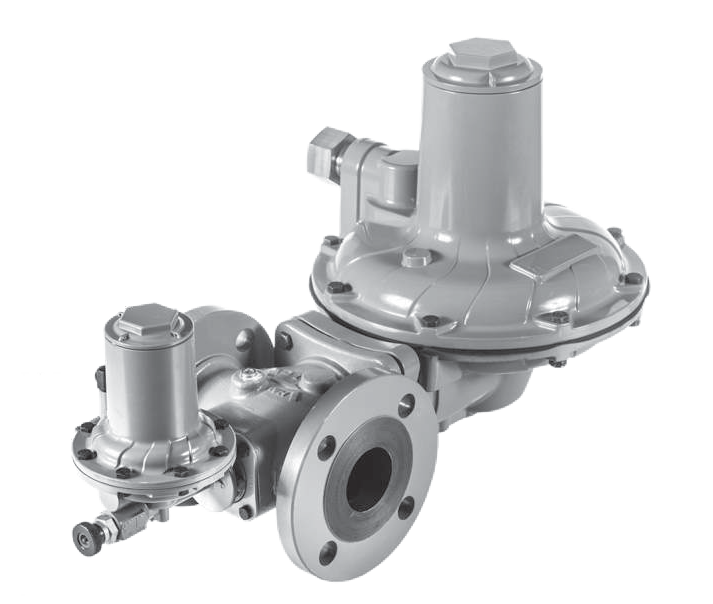 Temperature Capabilities(1)(2)(3)According to PED Standards:-4 to 151°F / -20 to 66°CNon-PED:-22 to 151°F / -30 to 66°CSpring Case Vent Connection1 NPT: Types CSB700 and CSB7201/2 NPT: Type CSB750Spring Case Vent and Body OrientationSee Figure 4Type VSX8 Slam-Shut Device Maximum Inlet Pressure (Pumax)(1)Differential Strength (DS):232 psig / 16 barIntegral Strength (IS):87 psig / 6.0 barApproximate Weightswith Threaded bodyType CSB700/CSB720: 29 lbs / 13 kg Type CSB750: 31 lbs / 14 kgType CSB704/CSB724: 31 lbs / 14 kg Type CSB754: 33 lbs / 15 kgwith Flanged bodyAdd 11 lbs / 5.2 kg to weights listedDesigned, Tested and Evaluated Consistent With:ANSI B16, ASME BPVC Section VIIIDivision I, ASTM B117 (Corrosion Resistance), EN334 and EN 14382The pressure/temperature limits in this Datasheet or any applicable standard limitation should not be exceeded.Standard token relief set values listed in Tables 6a and 6b are based on -4 to 140°F / -20 to 60°C.Product has passed Emerson Process Management Regulator Technologies, Inc. testing for lockup, relief start-to-discharge and reseal down to -40°.CSB700 SeriesCommercial / Industrial – Pressure Reducing RegulatorCONTROL SPRING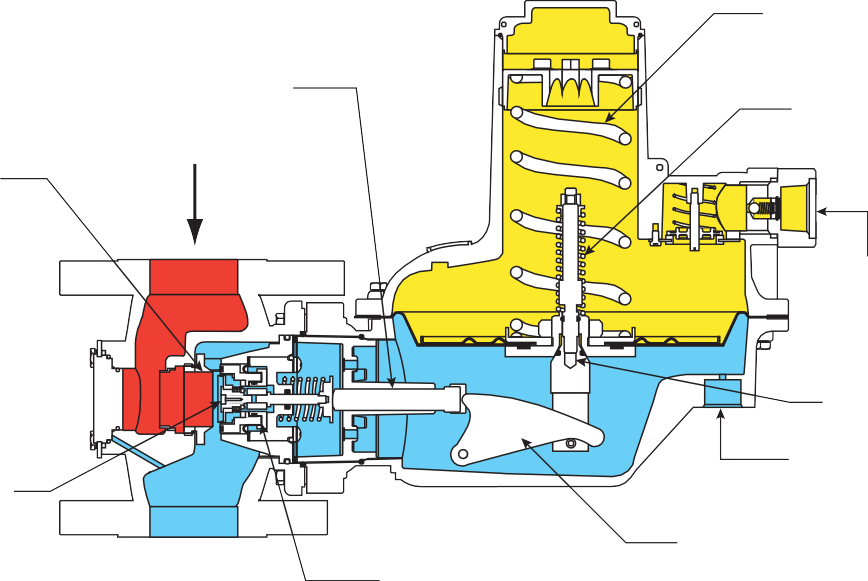 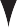 VALVE STEMTOKEN RELIEF SPRINGREGULATOR ORIFICEVENTPUSHER POSTREGULATOR DISKEXTERNAL CONTROL LINE (SENSE LINE)LEVERBALANCED PORT ASSEMBLYERSA01618_02INLET PRESSURE OUTLET PRESSUREATMOSPHERIC PRESSUREFigure 2. CSB700 Series with External Registration Operational SchematicUPSO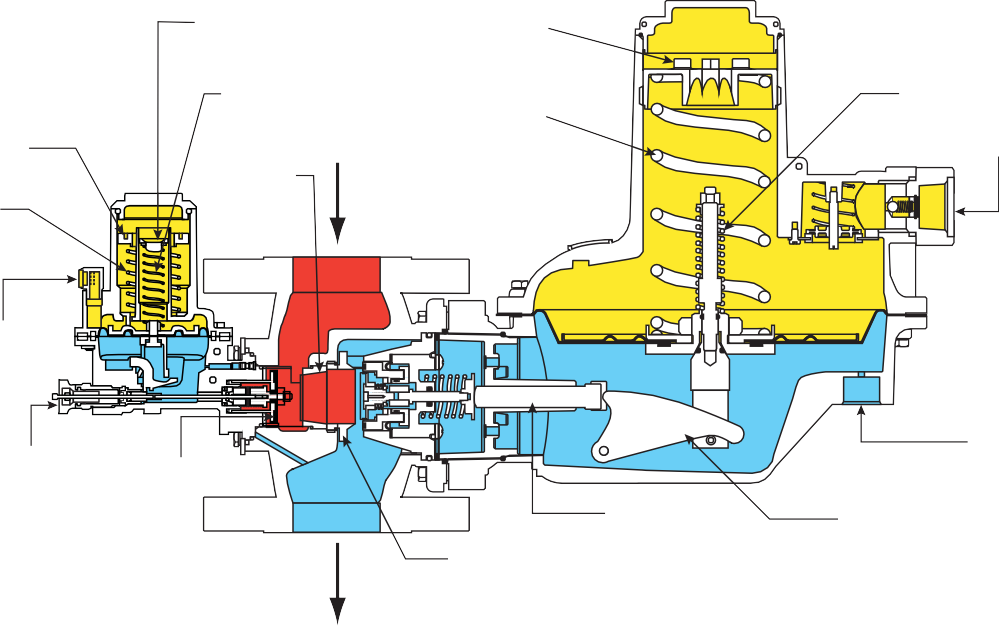 ADJUSTING SCREWREGULATOR ADJUSTING SCREWOPSO ADJUSTING SCREWOPSO SET SPRINGUPSO SPRINGSLAM-SHUTORIFICEREGULATOR CONTROL SPRINGTOKEN RELIEF SPRINGVENTVENTRESET KNOBSLAM-SHUT DISKEXTERNAL CONTROL LINE (SENSE LINE)VALVE STEMLEVERREGULATOR ORIFICETYPE VSX8 SLAM-SHUT MODULE	PRIMARY REGULATORERSA01618_06INLET PRESSURE OUTLET PRESSUREATMOSPHERIC PRESSUREFigure 3. Type CSB704ET, Externally Registered Regulator and Slam-Shut Operational Schematic 	Table 6a. North American Overpressure and Underpressure Shut-off UPSO/OPSO Ranges	 	Table 6b. European Overpressure and Underpressure Shut-off UPSO/OPSO Ranges	Example: If a non-standard setpoint is needed, see the following example for the proper use of Tables 6a and 6b. In this example, the non-standard regulator setpoint is 2.0 psig / 140 mbar. The minimum factory token relief set pressure is 130% of the non-standard setpoint. The resulting token relief set pressure is 2.6 psig / 183 mbar. The minimum factory OPSOand UPSO set pressures are 165% and 50% of the non-standard setpoint, respectively. The resulting minimum settings are: OPSO = 3.4 psig / 231 mbar and UPSO = 1.0 psig / 70 mbar.PRIMARY REGULATOR	DBODY POSITIONS TO BE SPECIFIED BY THE PRIMARY REGULATORCPOINT THE VENT DOWNWARD FOR OUTDOOR APPLICATIONEVENTF STANDARDSPRING BARREL FOR TYPE VSX8 SLAM SHUT SHALL BE THE SAME DIRECTION AS PRIMARY REGULATOR SPRING BARREL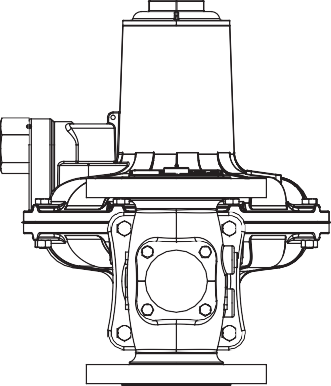 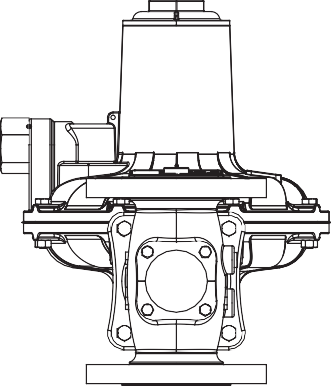 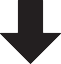 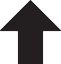 POSITION 1	POSITION 2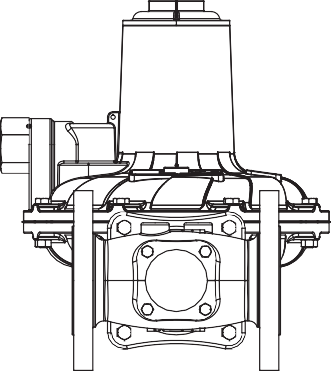 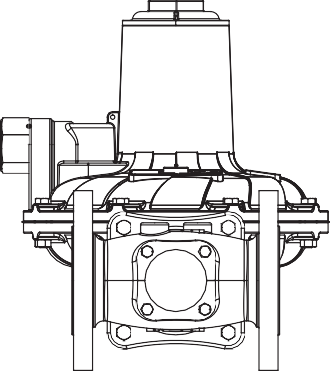 GE32407_DFPOSITION 3 (STANDARD)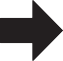 POSITION 4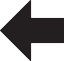 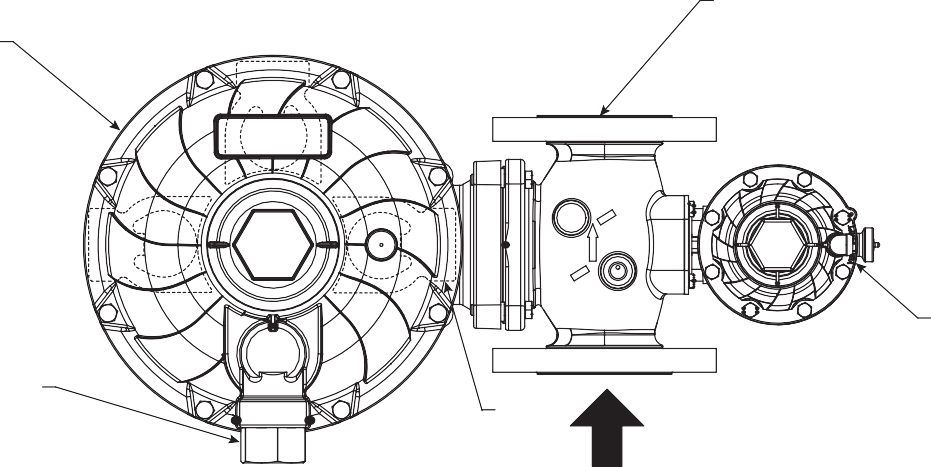 Figure 4. CSB700 Series Vent and Body Positions9.45 / 240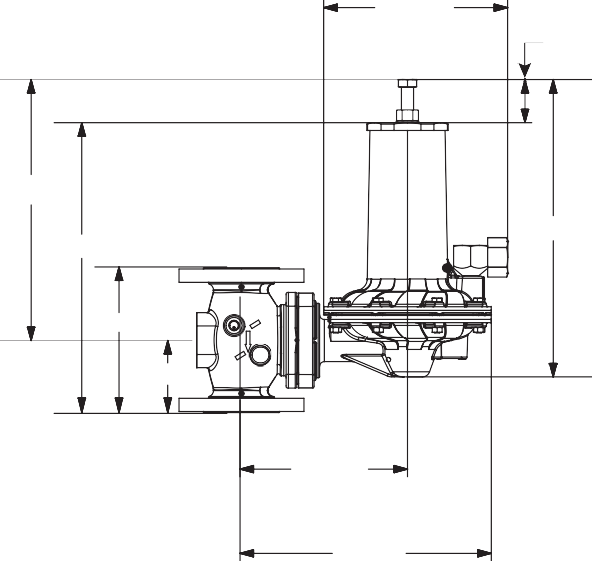 SPRING REMOVAL(1)RING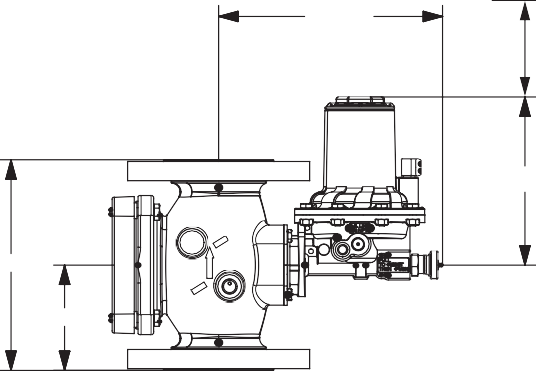 OVAL(2)13.4 / 34014.2 / 361AMAX 18.2 / 4612 / A8.61 / 21912.9 / 328TYPE CSB750SLAM-SHUT MODULE1 NPT SCREEN VENT16.0 / 40610.0 / 257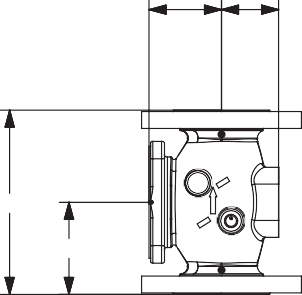 A2 / AERSA01617_AB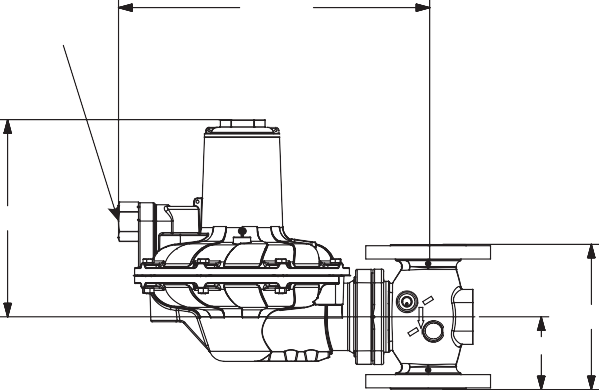 IN. / mmTYPES CSB700, CSB700F, CSB720F AND CSB720Maximum spring removal clearance for the primary regulator is 6.2 in. / 158 mm.Maximum spring removal clearance for the slam shut is 3.1 in. / 80 mm.Figure 5. CSB700 Series DimensionsOrdering Guide- continued -For the Type CSB704, choose the body orientation of the primary regulator only. The slam-shut spring barrel will be oriented in the same direction as the primary regulator spring barrel.Ordering Guide (continued)1. For the Type CSB704, choose the vent orientation of the primary regulator only. The slam-shut vent will be oriented to point in the same direction as the primary regulator.To order this product, complete the Ordering Guide Section or complete the Specification Worksheet and forward to your local Sales Office.If the construction you need is not offered on this page, contact your local Sales Office.To locate your local Sales Office log on to: Emerson.com/ContactUsIntroduction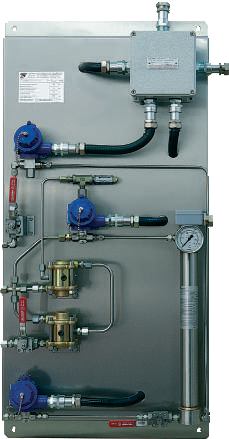 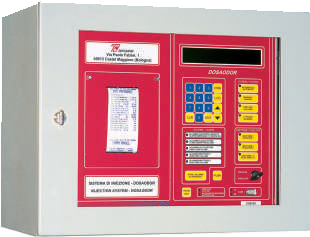 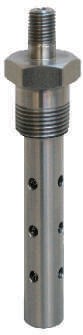 Type Dosaodor-D is a computerized odorant injection system for natural gas that uses patented solenoid injector technology that eliminates the need for plunger pumps.The solenoid injectors permit odorant injection accuracy to be maintained over the entire range of the system, approaching infinite turndown.Automatic calibration during operation adjusts for any changes in mechanical components and detects failures for report by exception alarming. The system can also be configured to use two solenoid injection valves and/or an emergency backup absorption system.The system can be configured and operation data can be viewed using an integrated push button panel anddisplay. A printer option is also available for local hard copy documentationof system operations (gas flow rates, injection rates, configuration changes, and alarms).Type Dosaodor-D has standard modbus registers for real-time data and archiving history. This data can be read locally by a laptop computer or remotely using third party SCADA products.DosaLink mini-SCADA software is available for local or remoteconfiguration and operation of the system including: automatic polling and display of real time and historicaldata, monitoring for report by exception alarming and relational data base archival of historical data. The historical data can be exported in ODBC format for analysis and reports using commercially available relational data base software products.Type Dosaodor-D controlled by Type Electronic Control Unit is available in Asia Pacific, Europe, Middle East and Africa only.Software Specifications Modes of Operation:System: Automatic, Manual, Wash and DisabledInjector: Injector 1, Injector 2, Injector 1-2 (dual injector solenoid valve option only)Pneumatic Panel Specifications Material: 20/10 mm Stainless steel plate Installation: Wall mountWeight: 55 to 100 lbs / 25 to 45 kg (based on configuration type) Overpressure Relief Valve:Stainless steel with following rating options:203 psi / 14 bar551 psi / 38 bar870 psi / 60 barElectrical Protection: Explosion proof and intrinsically safeMaterial Electrical Protection: Available for European and North American standardsMechanical Connections:Odorant Inlet and Discharge:1/4 in. / 6.4 mm double ferrule fitting for 6 x 1 in. / 15 x 2.5 mm pipeGas Inlet and Discharge:1/4 in. / 6.4 mm single ferrule fitting for 8 x 1 in. / 20 x 2.5 mm pipeMaximum Working Pressure: Supply: 1450 psi / 100 bar Injection:203 psi / 14 bar551 psi / 38 bar870 psi / 60 barOdorant Flow Rate: 0.89 to 24.97 lbs/h /0.5 to 14.0 l/h at 6.75 lbs/gal Electronic Control Unit Specifications Material: 10/10 mm steel plateInstallation: Wall mountedWeight: 49 lbs / 22 kg(medium complexity configuration) Power Supply Options:12 Vdc+/-15%115 Vac 60Hz230 Vac 50Hz Electrical Protection:Explosion proof/intrinsically safe Communication Ports Included: One RS-232 serial port is available for localconfiguration or connected to an GSM modem.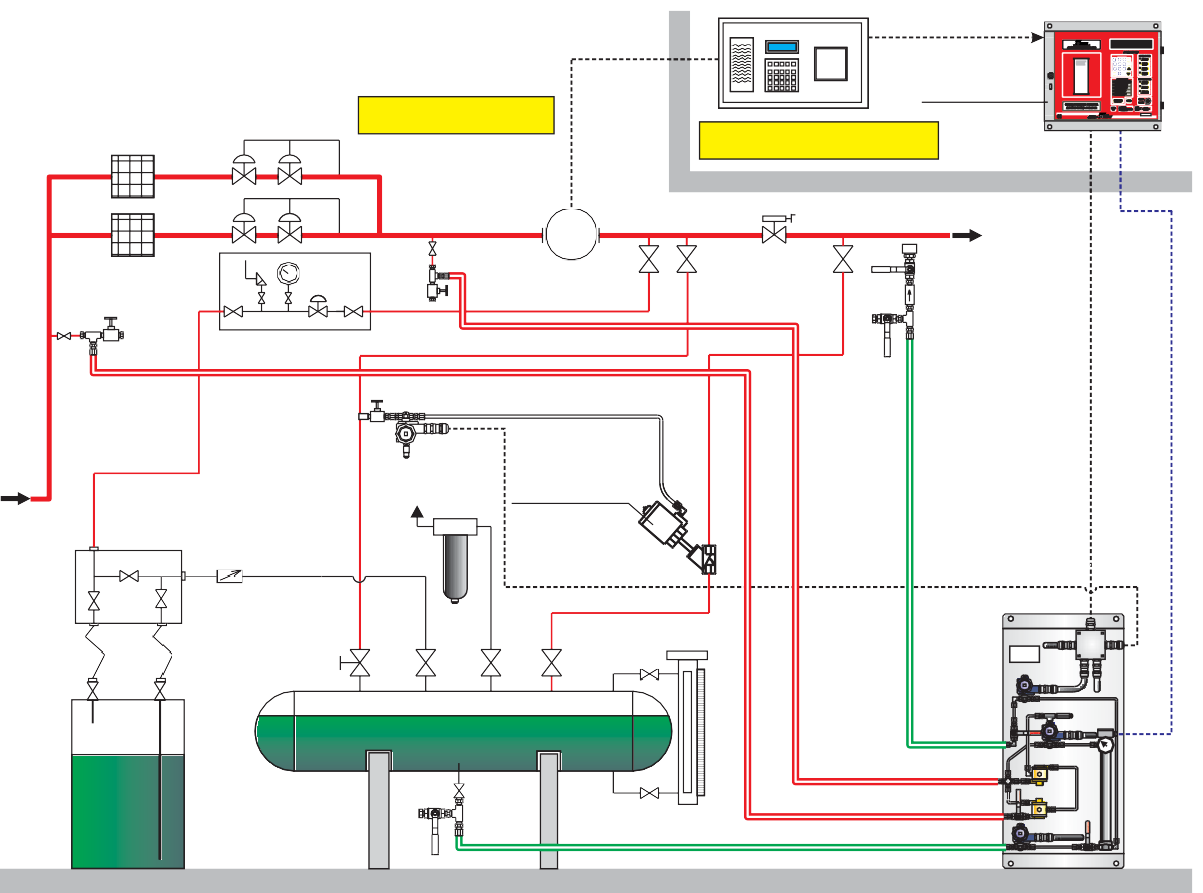 Figure 4. Typical Type Dosaodor-D Installation Schematic19.7 / 500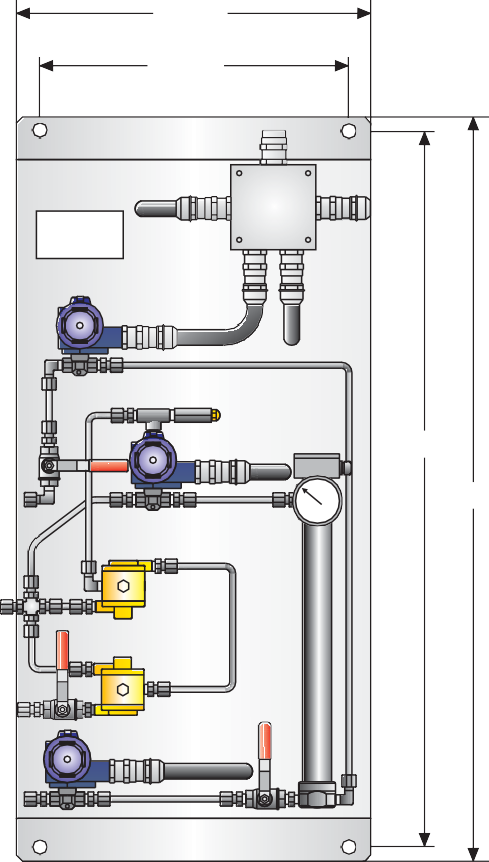 17.7 / 45022.0 / 56020.1 / 510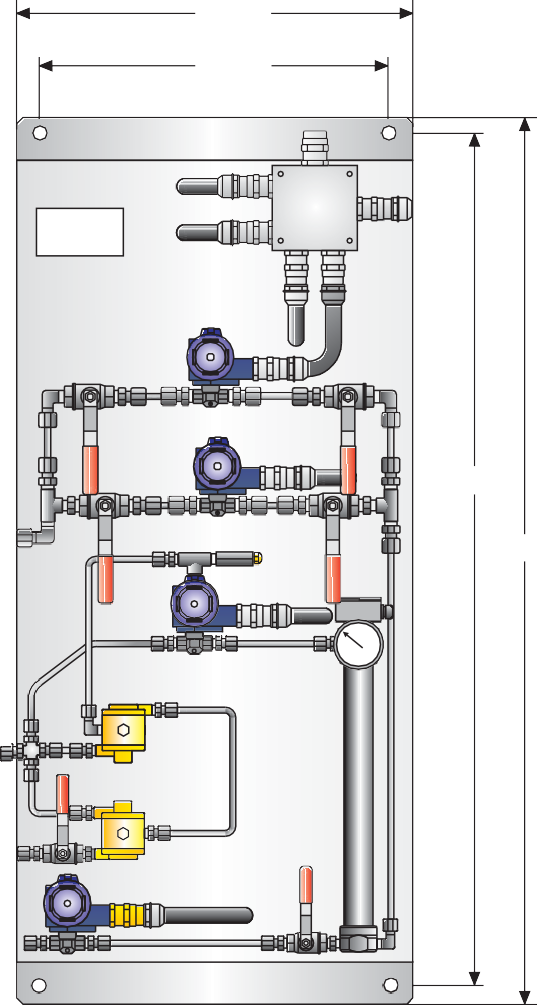 38.6 / 98040.6 / 103044.5 / 113046.5 / 1180BRACKET13.8 / 3505.9 / 1507.9 / 200PNEUMATIC PANEL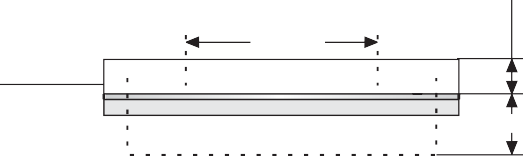 20.1 / 51017.7 / 4500.8 / 20O.M.T.ViaPaolo Fabbri, 140013 Castel Maggiore(Bologna)DOSAODORSISTEMA / SYSTEM19.7 / 50018.1 / 4601        2        3      PRN4        5        6      LOC7        8        9CLR      0      ENTALLARME  / ALARMALLARME SOCCORSO INSERITOALARM-EMERGENCY SYSTEM ONALLARME CALCOLATOREFLOW COMPUTER-ALARMALLARME ALTA PORTATAHIGH FLOW-ALARMAUTOMATICOAUTOMATICMANUALEMANUALESCLUSOEXLUDEDLAVAGGIOWASHINGINIETTORI / INJECTORINIETTORE 1INJECTOR 1INIETTORE 2INJECTOR 212.2 / 310ALLARME INIETTORE 1INJECTOR 1-ALARMALLARME INIETTORE 2INJECTOR 2-ALARMINIETTORI 1- 2INJECTORS 1-2SISTEMADI INIEZIONE -DOSAODORRESET ALLARMIALARM RESETPUSHPPRROOGGOONN PPRROOGGOOFFFFINJECTION SYSTEM - DOSAODORPRINTER FEEDLINEAACAC LINEINTERVENTO BATTERIABATTERYONTXCOM             RXCOSTRUITO DAMANUFACTURED BYI.G.S. DATAFLOWØ 8 mm MOUNTING HOLES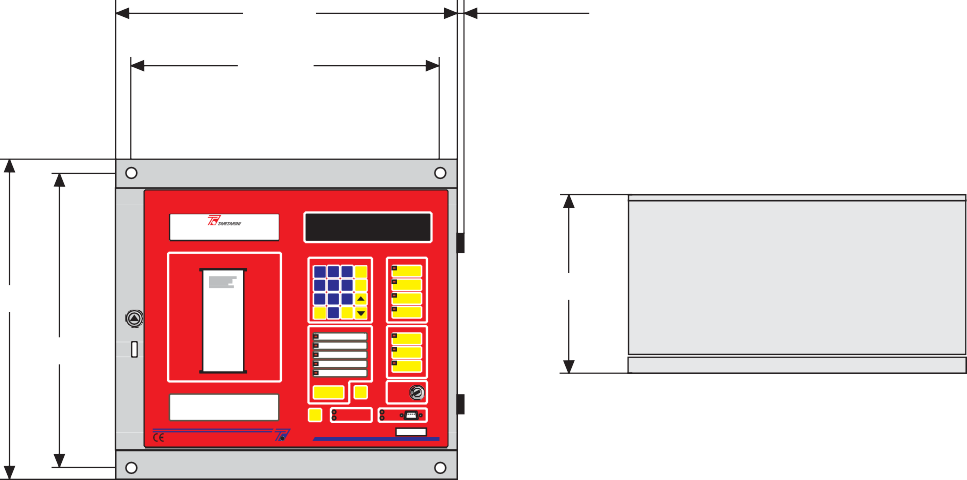 ELECTRONIC CONTROL UNITIN. / mmFigure 5. Pneumatic Panel and Electronic Control Unit Overall DimensionsOrdering GuideOptions are not available with I1 option.- continued -Ordering Guide (continued)Options can not be ordered if the D6 option is selected.Ordering Guide (continued)To order this product, complete the Ordering Guide Section or complete the Specification Worksheet and forward to your local Sales Office.If the construction you need is not offered on this page, contact your local Sales Office.To locate your local Sales Office log on to: Emerson.com/ContactUsType Dosaodor-DOdorant Injection System Controlled by Type ROC809IntroductionType Dosaodor-D is a computerized odorant injection system for natural gas that uses patented solenoid injector technology that eliminates the need for plunger pumps.The solenoid injectors permit odorant injection accuracy to be maintained over the entire flow range of the system, approaching infinite turn down.Automatic calibration during operation adjusts for any changes in mechanical components and detects failures for alarming. Report by exception alarming is a configurable option.The system can also be configured to use redundant injectors and/or an emergency backup or bypass absorption system.Real time and historical data can be read locally by a laptop computer using ROCLINK 800 configuration software orremotely using third party SCADA products utilizing modbus or ROC protocol.ROCLINK 800 software is available for complete configuration and operation of the system including: display of real time and historical data, configuration of alarms and archival of historical data.Type Dosaodor-D controlled by Type ROC809 is available in North America only.Remote Telemetry UnitFor Technical Specifications please refer to the Type ROC800 Series pagesRequired Equipment Includes:Type ROC809E Controller ROC800 Series Power SupplyROC800 Series Discrete Relay Output Card ROC800 Series Discrete Input CardDS800 Runtime LicenseInput Card Options for Flow Rate Input: ROC800 Series Analog Input Card ROC800 Series Pulse Input CardOptional Equipment:Type ROCLINK800 Software (at least 1 license required)Type ROC800 LOI CableType ROC800 Ethernet Crossover CableType ROC800 RS232 Comm ModuleType ROC800 RS485 Comm ModuleType ROC800 14.4 Dial-up Modem CommType ROC800 Analog Output CardPower Supply Charger 12 VdcSoftware SpecificationsModes of Operation:Auto, Manual, Minimal, Refill, Purge/Wash and DisabledROC and/or modbus protocolEvent, Alarm and History archiveRBX and SRBX alarmsPneumatic Panel SpecificationsMaterial: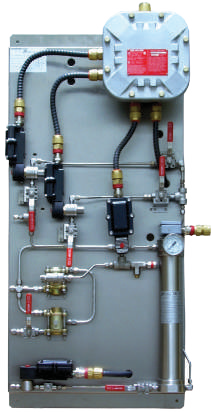 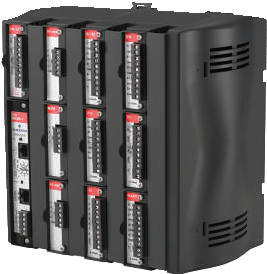 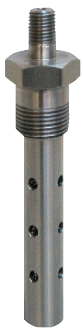 Stainless steel plateInstallation:Wall mountWeight:55 to 100 lbs / 25 to 45 kg (based on configuration)Overpressure Relief Valve:Stainless steel with following rating options:200 psi / 13.8 bar550 psi / 37.9 bar870 psi / 60 barElectrical Protection:Explosion proofClass I, Division 1 and 2 - Groups B, C, D Class I, Zone 1 and 2 - Groups IIB+H2, IIAMaterial Electrical Protection: Available for European and North American standardsMechanical Connections:Odorant Inlet and Discharge:1/4-in. / 6.4 mm OD Tube Fitting (double Ferrule)Gas Inlet and Discharge:3/8-in. / 10 mm OD Tube fitting (single Ferrule)Maximum Working Pressure:Supply: 1450 psi / 100 barInjection: 870 psi / 60 barOdorant Flow Rate:0.13 to 3.70 gallons per hour / 0.5 to 14.0 L/hr (0.89 to 24.97 lbs/hr at 6.75 lbs/gal)Temperature Range:14 to 140°F / -10 to 60°CType Dosaodor-DOdorant Injection System Controlled by Type ROC809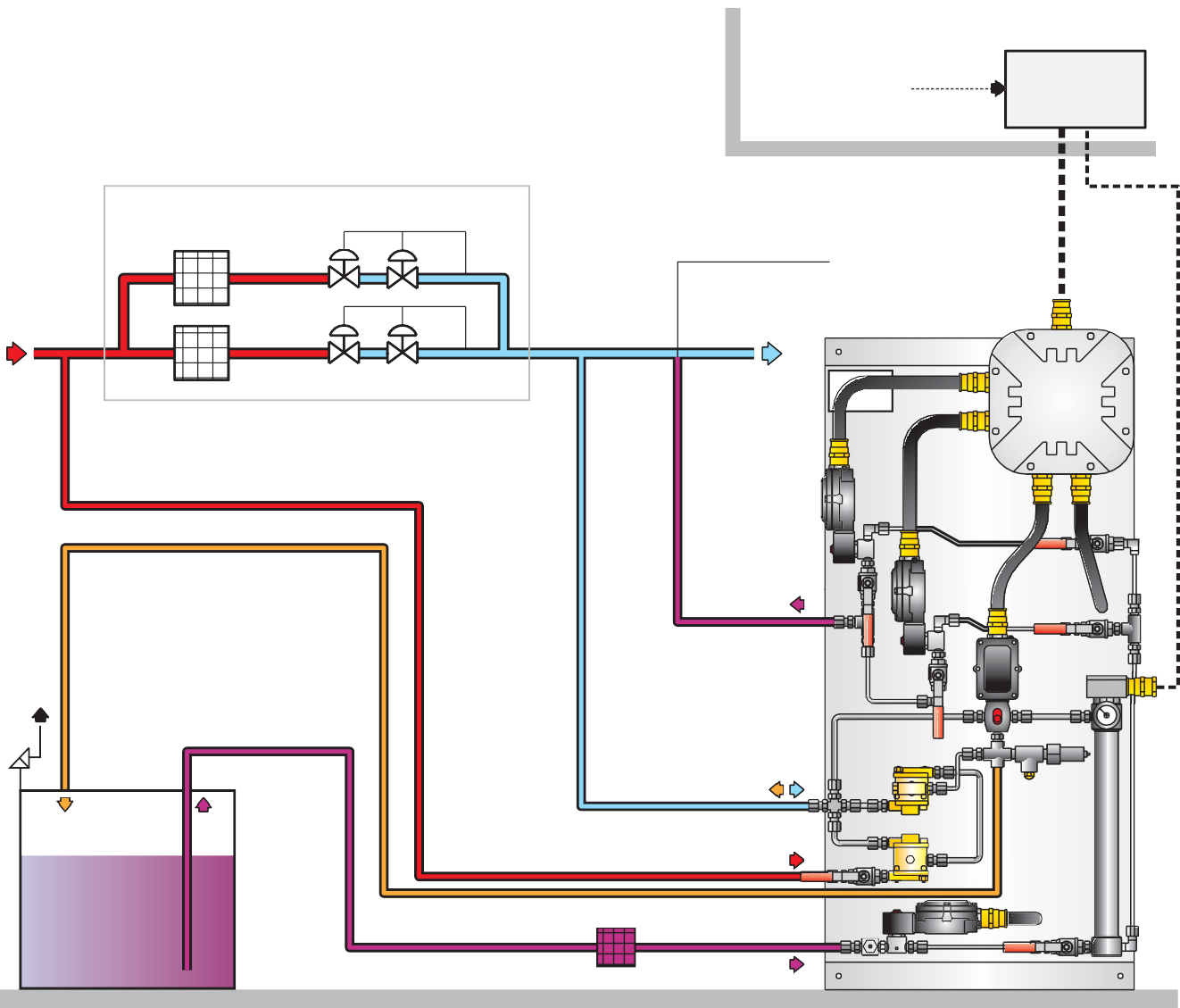 Figure 4. Typical Type Dosaodor-D Installation SchematicType Dosaodor-DOdorant Injection System Controlled by Type ROC809B1 VERSION (SINGLE INJECTOR)	B2 VERSION (DUAL INJECTOR)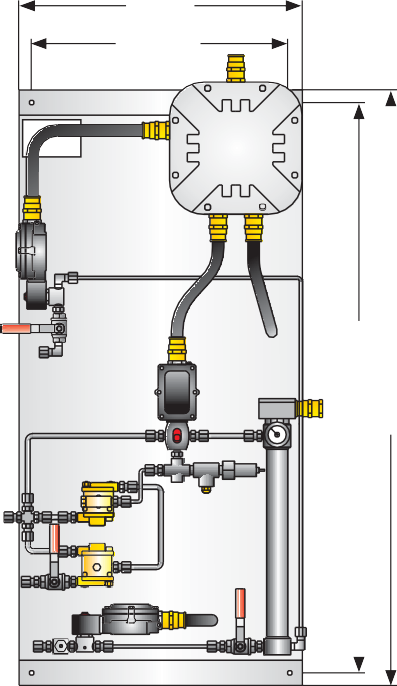 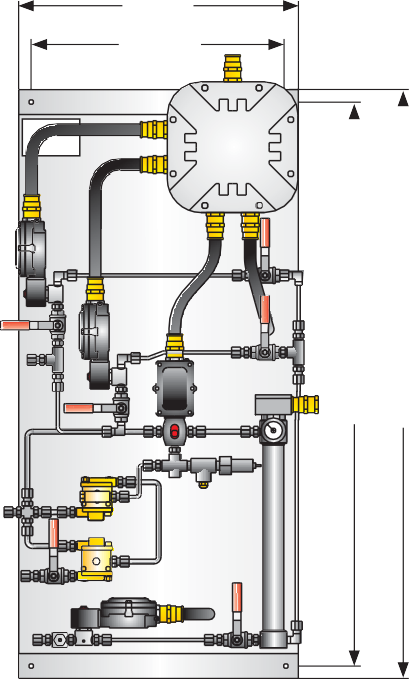 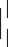 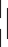 IN. / mm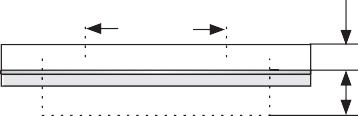 / 200OPTIONAL STAINLESS STEEL CABINETDIMENSIONS: 37 X 18.2 X 78.4 IN. / 940 X 460 X 1990 MMFigure 5. Pneumatic Panel Overall DimensionsOrdering Guide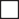 - continued -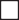 Type Dosaodor-DOdorant Injection System Controlled by Type ROC809Ordering Guide (continued)To order this product, complete the Ordering Guide Section or complete the Specification Worksheet and forward to your local Sales Office.If the construction you need is not offered on this page, contact your local Sales Office.To locate your local Sales Office log on to:Emerson.com/ContactUsIntroductionThe Type DO200 system consists of the pneumatic injection panel installed in the classified area, a control panel installed in the safe area and an appropriate diffuser installed in the gas piping.The pneumatic panel injects the odorant liquid into the main gas pipe through the diffuser.The control panel controls the pneumatic injection panel through a logic based PLC and automatically manages the dosage of the odorant liquid proportionately to the gas flow rate.The backup odorant system is installed in the classified area and consists of an absorption tank which also serves as the service tank of the main injection unit.Type DO200 provides two back up options: the absorption system or the double injection with two panels in master/slave configuration.Control Panel Specifications Cabinet Material: Resin IP65-IP55 Installation: Wall mountFeeding: 24 V DC, 100-240 V AC and 50/60 HzConsumption: 120 W at 24 V DC Electromagnetic Interferences: Compliant to 89/336/CEOperating Temperature: -10 to 40°C / 14 to 104°FHumidity: 10% - 90% not condensate Installation Area: Safe Area (not classified)Input SignalsLevel measurement: Analogic 4 to 20 mA (Exd)Analogic instant flow rate: Analogic 4 to 20 mAImpulsive instant flow rate: Impulsive Cylinders pressure measurement: Analogic 4 to 20 mA (Exd)Output SignalsSolenoid Valve: 24 V DC (Exe)Communication Ports1 RS485 port with internal unit 1 RS485 RJ11 port1 Ethernet RJ11 portDisplayDisplay touch screen 7 in. / 178 mm Default/Programmable passwordOperating ModeOff-Automatic-ManualRemote CommunicationGateway 3G (optional)Pneumatic Panel Specifications Material: Stainless steelLiquid Odorants: THT/Mercaptans Installation: Wall or floor (optional) Maximum Feeding Pressure:100 barg /1450 psig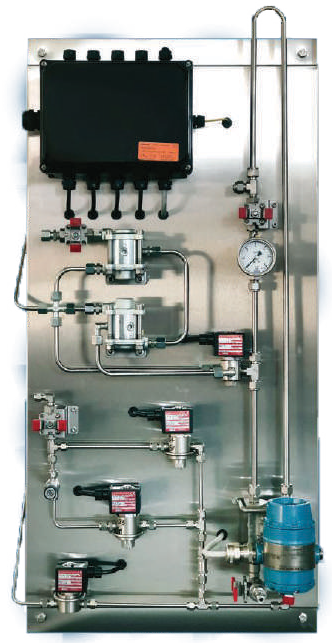 Figure 1. Pneumatic Injection Panel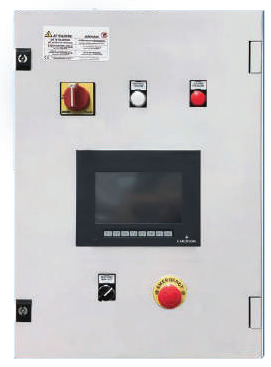 Figure 2. Control Panel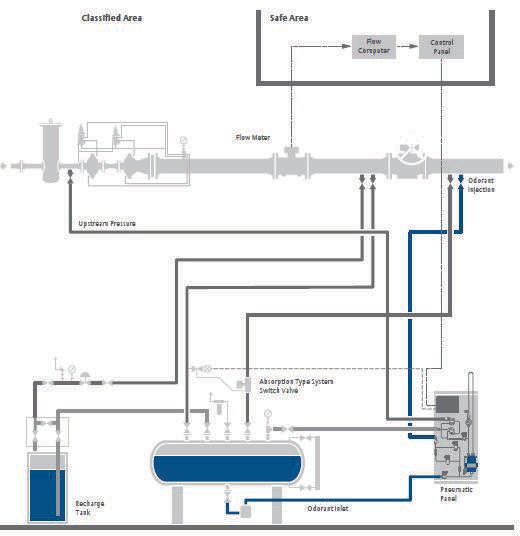 Figure 3. System Connections Schematic with Absorption and Inlet Pressure SupplyFigure 4. Type DO200 Overall Dimensions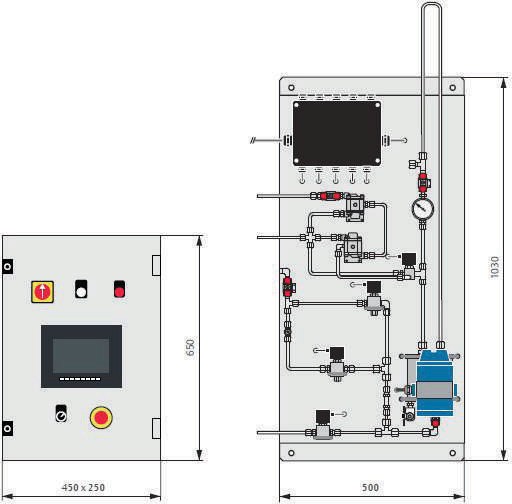 IntroductionTypes EZH (Spring-to-Close version) and EZHSO (Spring-to-Open version) regulators are accurate pilot-operated, pressure balanced, soft-seated regulators. They are designed for use in high pressure natural gas transmission, city gate stations, large capacity distribution systems and power plant feeds. They provide smooth, reliable operation, tight shutoff and long life.For underpressure or overpressure protection, the Types EZHOSX (Spring- to-Close) and EZHSO-OSX (Spring-to- Open) are available with an integral slam- shut device to completely shutoff the flow of gas to the downstream system.Available ConfigurationsType EZH: Spring-to-close pilot-operated pressure reducing regulator for low to high outlet pressureType EZHSO: Spring-to-open pilot-operated pressure reducingregulator for low to high outlet pressure Type EZHOSX: Type EZH with a Type OS2 slam-shut device for overpressure (OPSO) or overpressure and underpressure (OPSO/UPSO) protection Type EZHSO-OSX: Type EZHSO witha Type OS2 slam-shut device for overpressure (OPSO) or overpressure and underpressure (OPSO/UPSO) protectionBody Sizes, End Connection Styles and Pressure Ratings(1) See Table 1Outlet Pressure RangesSee Table 2Minimum Differential PressuresSee Table 3Flow and Sizing CoefficientsSee Tables 5 to 11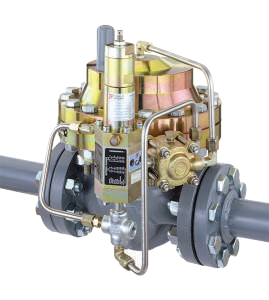 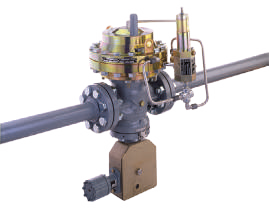 Flow CapacitiesSee Tables 12 to 13Maximum Allowable Pressures(1) Inlet Pressure: 1500 psig / 103 bar Outlet (Casing) Pressure:1500 psig / 103 bar Emergency Casing Pressure: 1500 psig / 103 barMaximum Operating Differential Pressures(1)(3)Main Valve: 1500 psid / 103 bar d Pilot:Between Loading Pressure in Pilot and Loading Sense Pressure: 1233 psid / 85.0 bar dPressure RegistrationExternalType PRX Pilot Flow CoefficientsCg: 10.5; Cv: 0.36; C1: 29Type SA/2 Flow CoefficientCg: 4.9Temperature Capabilities(1)Nitrile (NBR) Version:-20 to 180°F / -29 to 82°CFluorocarbon (FKM) Version: 0 to 180°F / -18 to 82°C(2)Polyurethane (PU) Version:NPS 1, 2, 6, 8, 12 x 6 /DN 25, 50, 150, 200, 300 x 150 Sizes:-22 to 180°F / -30 to 82°CNPS 3 to 4 / DN 80 to 100 Sizes:-4 to 180°F / -20 to 82°CThe pressure/temperature limits in this Datasheet and any applicable standard or code limitation should notTypes PRX and SA/2 Fluorocarbon (FKM) elastomer is limited to 0°F / -18°C.Maximum Operating Differential Pressure is 1400 psid /96.5 bar d for NPS 1 / DN 25 Type EZHSO.E0873INLET PRESSURE OUTLET PRESSURE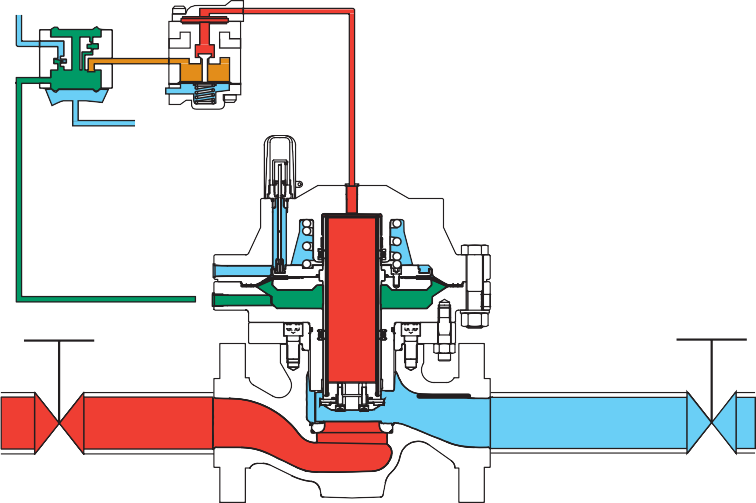 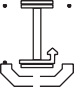 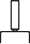 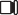 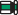 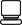 ATMOSPHERIC PRESSURE LOADING PRESSURE PILOT SUPPLY PRESSUREFigure 3. Type EZH (Spring-to-Close Version) Operational Schematic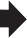 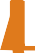 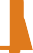 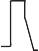 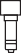 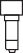 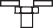 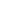 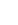 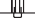 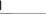 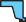 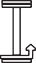 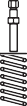 M1011INLET PRESSURE OUTLET PRESSUREATMOSPHERIC PRESSURE LOADING PRESSURE PILOT SUPPLY PRESSUREFigure 4. Type EZHSO (Spring-to-Open Version) Operational SchematicTYPE PRX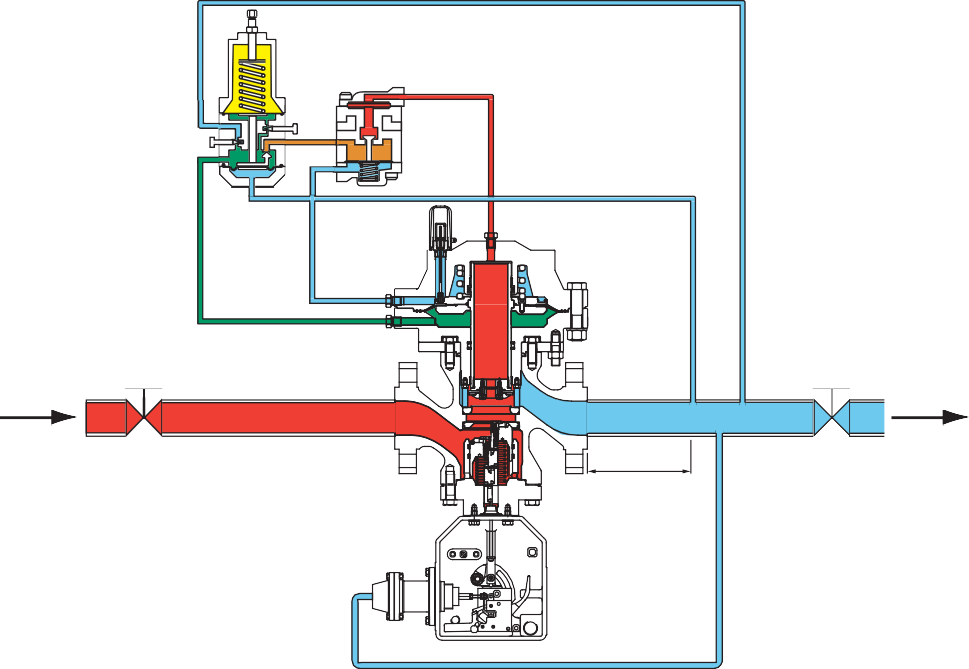 TYPE SA/2S	MRB   VL8 TO 10 PIPE DIAMETERSE0939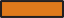 INLET PRESSURE OUTLET PRESSUREATMOSPHERIC PRESSURE LOADING PRESSURE PILOT SUPPLY PRESSUREFigure 5. Type EZHOSX Operational Schematic- continued -- continued -R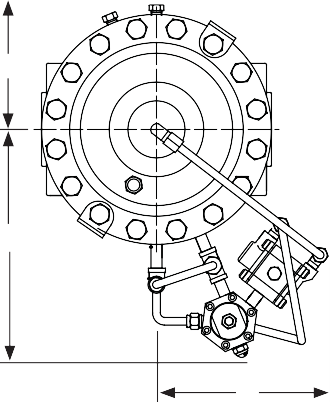 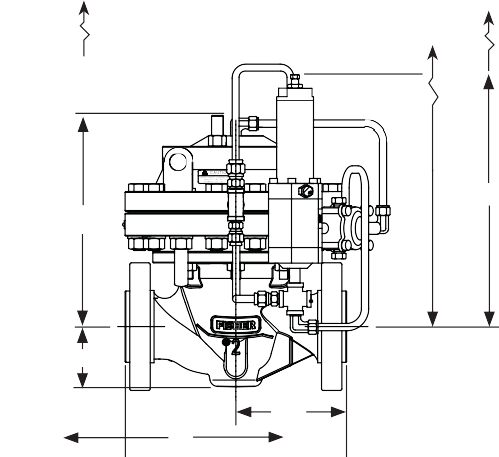 (TRIM REMOVAL CLEARANCE)TYPES EZH AND EZHSOH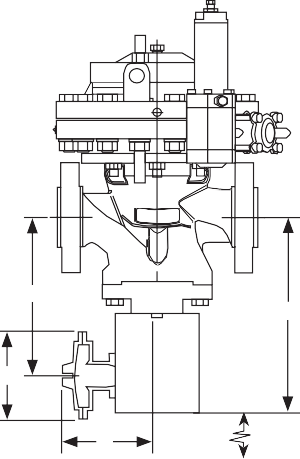 DMNTYPE EZHOSXFigure 6. Dimensions0.98 In. / 25 mm MECHANISM BOX REMOVAL CLEARANCEOrdering Guide- continued -Ordering Guide (continued)To order this product, complete the Ordering Guide Section or complete the Specification Worksheet and forward to your localIf the construction you need is not offered on this page, contact your local Sales Office.To locate your local Sales Office log on to: Emerson.com/ContactUsIntroductionType EZH is an accurate pilot-operated, pressure-balanced, soft-seated relief valve or backpressure regulator. It is designed for use in high pressure natural gas transmission/city gate stations, large capacity distribution systems and power plant feeds. It provides smooth and reliable operation, tight shutoff and long life.The Type EZH relief valve or backpressure regulator includes a Type PRX/182pilot mounted on the EZH Series main valves for relief valve or backpressure regulator applications.Body Sizes, End Connection Styles and Pressure Ratings(1)See Table 1Maximum Allowable Pressures(1)Inlet Pressure:1500 psig / 103 bar Outlet (Casing) Pressure:1500 psig / 103 bar Emergency Casing Pressure:1500 psig / 103 barMinimum Buildup PressureMain Valve: 1500 psid / 103 bar dPilot (Between loading pressure in pilot and loading sense pressure):1233 psid / 85.0 bar dMinimum Differential PressuresSee Table 3Relief Set Pressure RangesSee Table 2Flow and Sizing CoefficientsSee Tables 5 and 6The pressure/temperature limits in this Bulletin and any applicable standard or code limitation should not be exceeded.Type PRX Fluorocarbon (FKM) elastomer is limited to 0°F / -18°C.Flow CapacitiesSee Table 7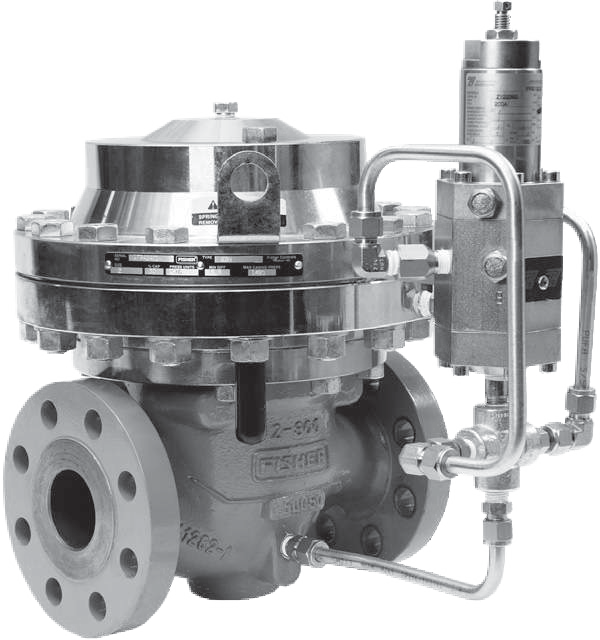 Pilot and Filter-Regulator Flow CoefficientsType PRX Pilot: Cg: 10.5; Cv: 0.36; C1: 29Pressure RegistrationExternalPilot Connection1/4 NPTTemperature Capabilities(1)Nitrile (NBR) Version:-20 to 180°F / -29 to 82°CFluorocarbon (FKM) Version:0 to 180°F / -18 to 82°C(2)Polyurethane (PU) Version:NPS 1, 2, 6, 8, 12 x 6 /DN 25, 50, 150, 200, 300 x 150 Sizes:-22 to 180°F / -30 to 82°CNPS 3 to 4 / DN 80 to 100 Sizes:-4 to 180°F / -20 to 82°COptionTravel IndicatorWhisper Trim™ CageConstruction MaterialsMain ValveMain Valve Body: WCC Steel Intermediate Flange and Actuator Casings: Steel, ASTM A350 LF2 Diaphragm Plates: Steel, ASTM 105 Diaphragm: Nitrile (NBR) with PVC coatingO-rings: Fluorocarbon (FKM)Disk: Nitrile (NBR), Fluorocarbon (FKM) or Polyurethane (PU)PRX Series Pilots Body: Steel, ASTM 105 Trim: Stainless steel Elastomers:Nitrile (NBR) or Fluorocarbon (FKM) Disk: Polyurethane (PU) or Fluorocarbon (FKM)Approximate WeightsSee Table 9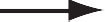 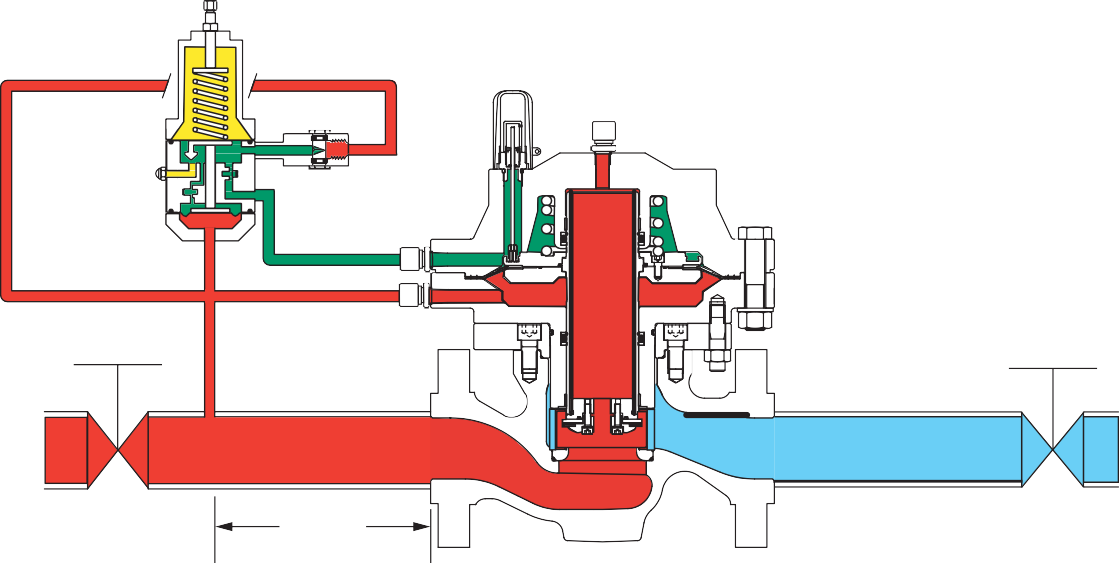 INLET PRESSURE OUTLET PRESSURE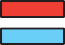  ATMOSPHERIC PRESSURE   LOADING PRESSURE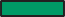 TYPE PRX:S - BLEED PORT B - SUPPLY PORTL - LOADING PORT A - SENSING PORTTYPE EZH MAIN VALVEM1055Figure 2. Type EZH with Type PRX-182 PilotC (INDICATOR COVER REMOVAL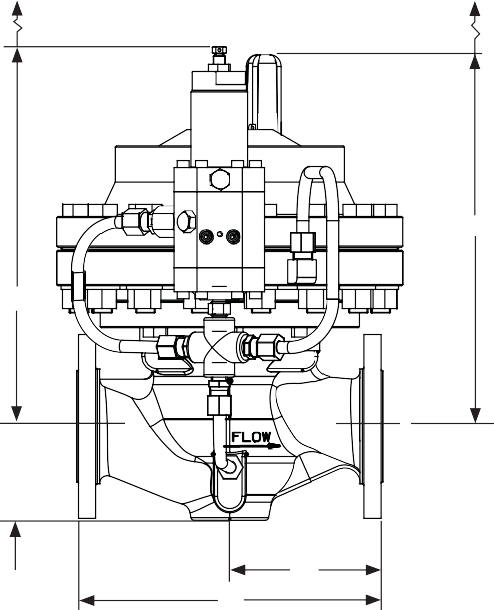 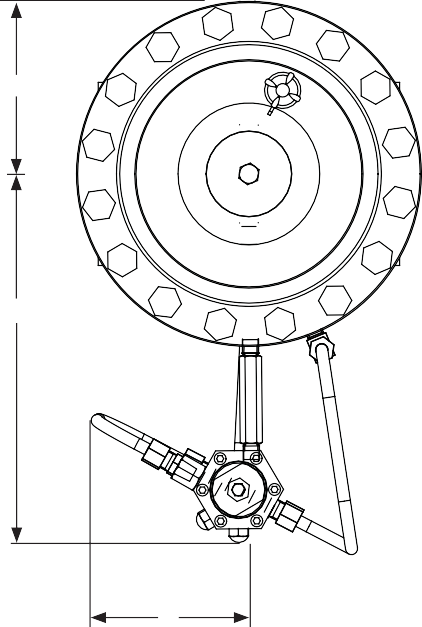 EARANCE)ERCA04507Figure 3. Type EZH Dimensions (See Table 8) 	Table 8. Type EZH Dimensions (See Figure 3)	Ordering GuideTo order this product, complete the Ordering Guide Section or complete the Specification Worksheet and forward to your local Sales Office.If the construction you need is not offered on this page, contact your local Sales Office.To locate your local Sales Office log on to: Emerson.com/ContactUsIntroduction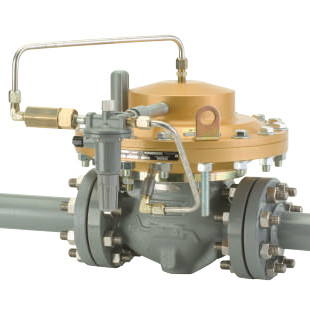 Type EZL regulators are accuratepilot-operated, pressure balanced and soft-seated regulators. They are designed for use in natural gas distribution applications such as district regulating stations and commercial/industrialmeter sets. They provide low differential, smooth, reliable operation, tightshutoff and long life. For underpressure and/or overpressure protection, the Type EZL is available with an integral slam-shut device.Body Sizes, End Connection Styles and Pressure Ratings(1)See Table 1Maximum Inlet and Outlet (Casing) Pressures(1)290 psig / 20.0 barMaximum Emergency (Design Casing Pressure)(1)290 psig / 20.0 barMaximum Operating Differential Pressure(1)290 psid / 20.0 bar d Outlet Pressure Ranges See Table 3Flow CoefficientsSee Tables 5, 6, 7 and 8 IEC Sizing Coefficients See Table 9Flow CapacitiesSee Tables 10 and 11Temperature Capabilities(1)Nitrile (NBR) Version:-20 to 180°F / -29 to 82°CFluorocarbon (FKM) Version:0 to 180°F / -18 to 82°CApproximate Shipping WeightsSee Table 151. The pressure/temperature limits in this Datasheet and any applicable standard or code limitation should not be exceeded.A PORT INLET PRESSURE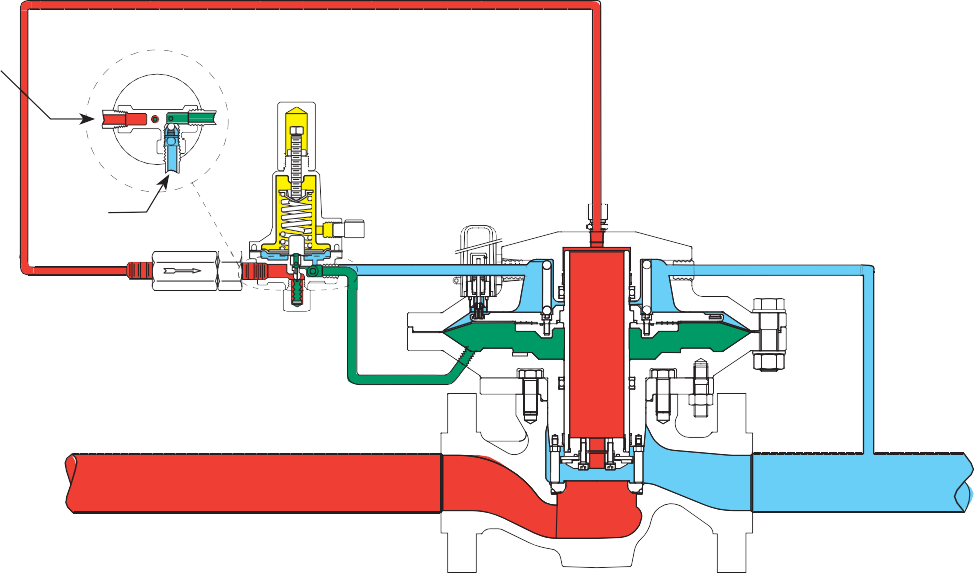 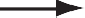 C PORTLOADING PRESSURED PORTSENSE PRESSURETYPE 6352 PILOTP590 SERIES PILOT SUPPLY FILTER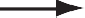 E0944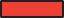 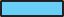 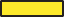 INLET PRESSURE OUTLET PRESSUREATMOSPHERIC PRESSURE LOADING PRESSURETYPE EZL MAIN VALVEFigure 2. Type EZL with Type 6352 Pilot and Type P590 Pilot Supply Filter Operational Schematic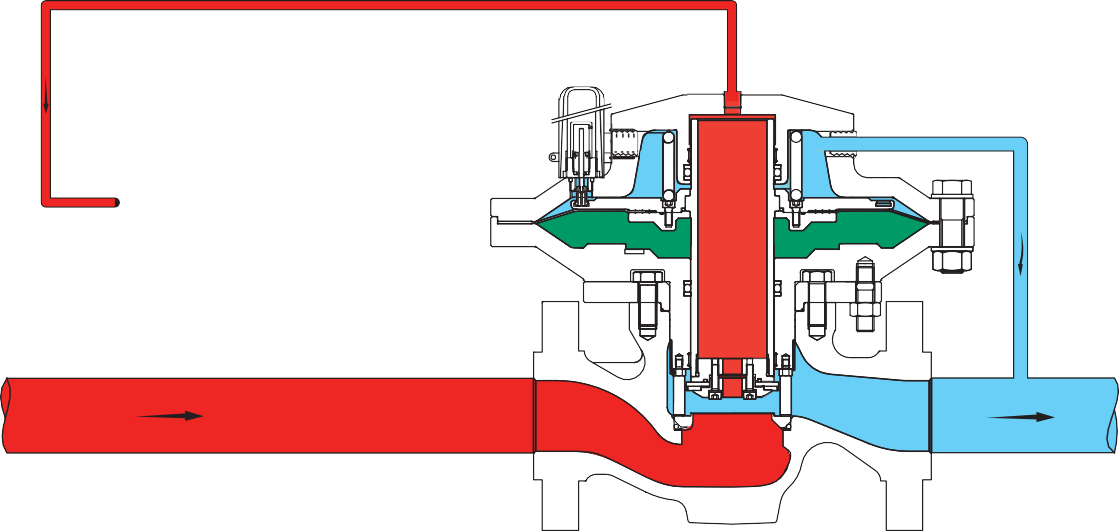 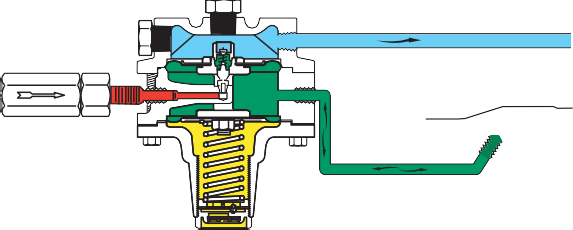 E0959INLET PRESSURE OUTLET PRESSUREATMOSPHERIC PRESSURE LOADING PRESSURETYPE EZL MAIN VALVEFigure 3. Type EZL with Type 61L Pilot and Type P590 Pilot Supply Filter Operational SchematicE0971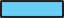 INLET PRESSURE OUTLET PRESSURE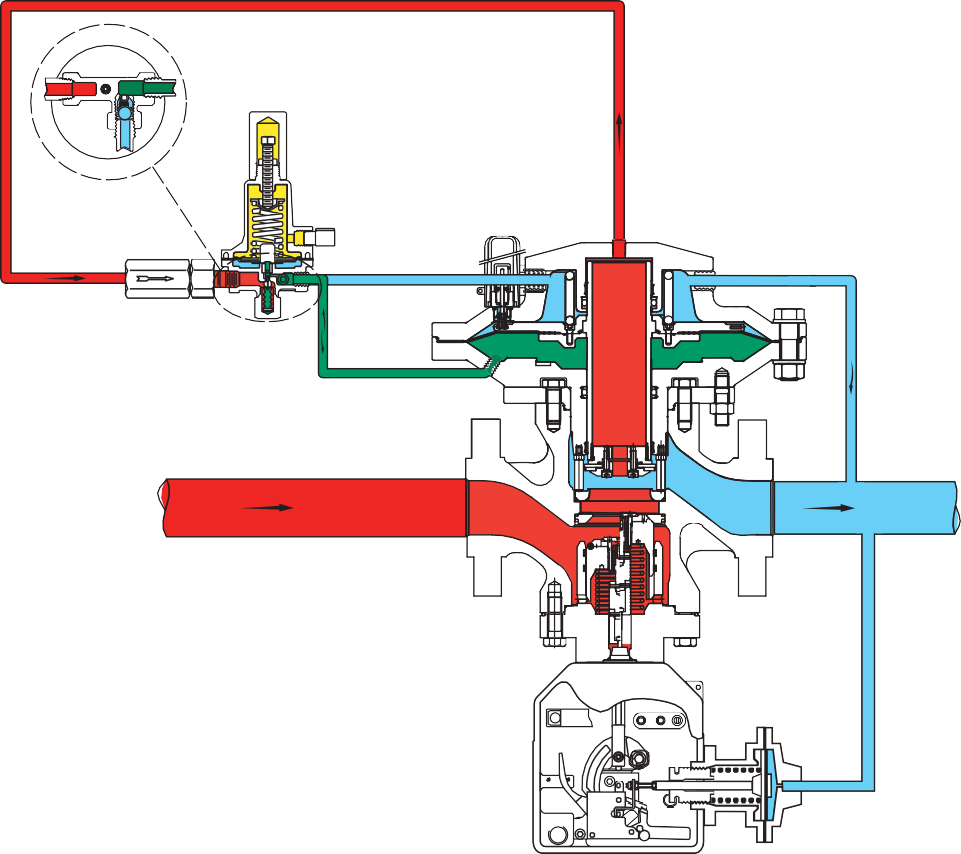 ATMOSPHERIC PRESSURE LOADING PRESSURESLAM-SHUT DEVICEFigure 4. Type EZLOSX Operational Schematic 	Table 4. Construction Material	 	Table 5. Type EZL Main Valve Regulating Flow Coefficient	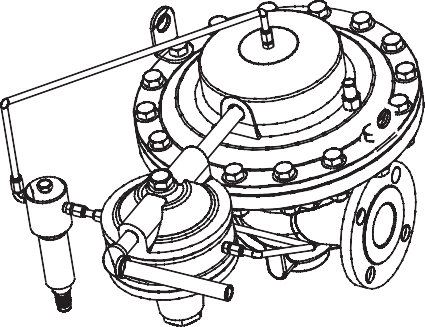 GE11539-1Figure 5. Type EZL Dimensions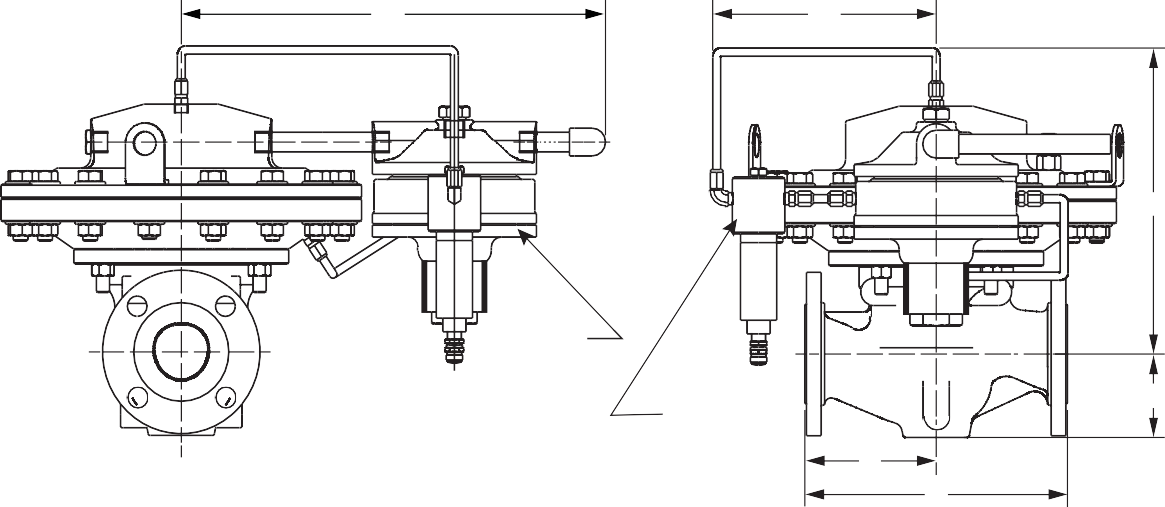 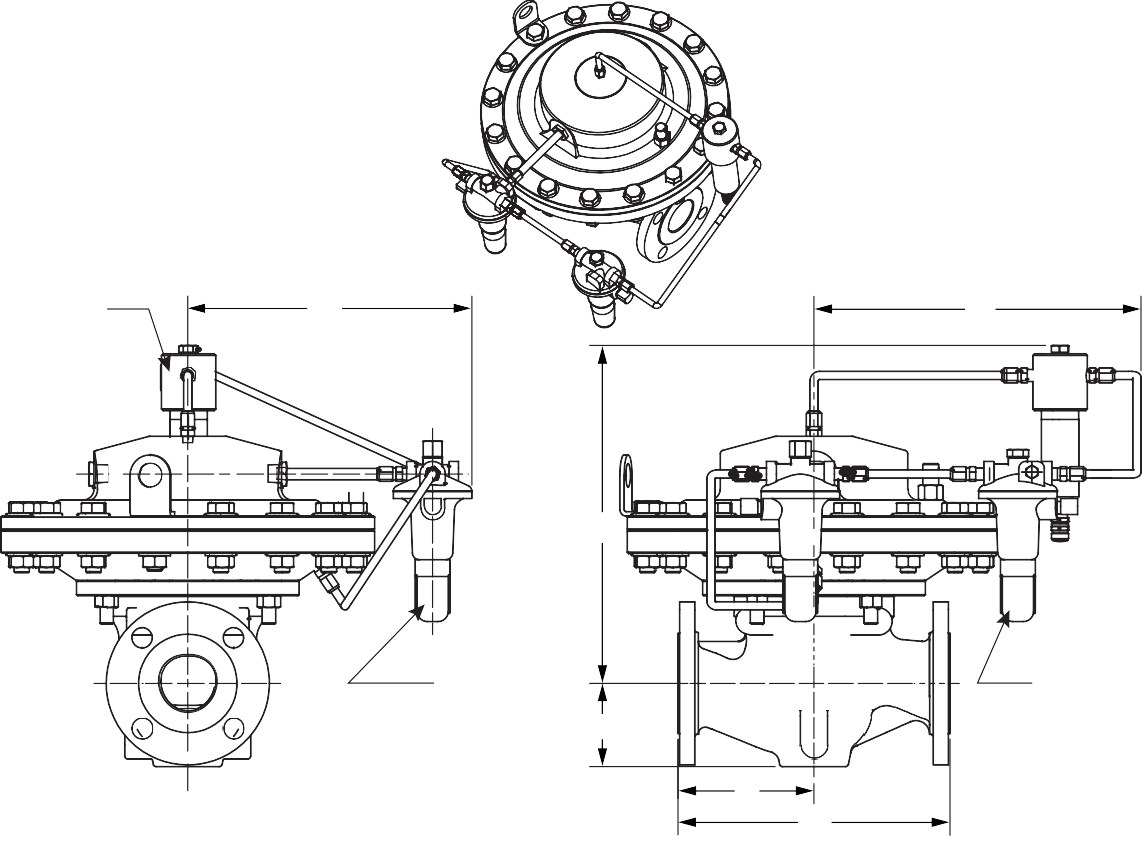 Figure 5. Type EZL Dimensions (continued)H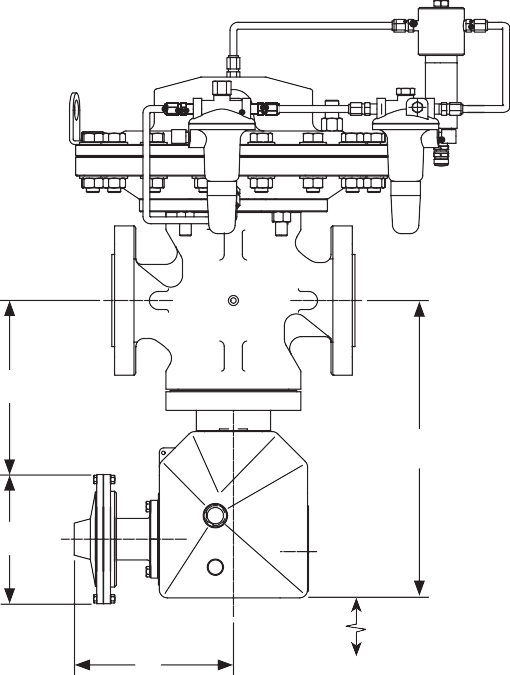 DMGE24229_AN	0.98 IN. / 25 mmMECHANISM BOX REMOVAL CLEARANCEFigure 6. Type EZLOSX DimensionsOrdering Guide-continued-1. Operating range is limited to maximum pressure.Type EZLPressure Reducing Regulator for Low Differential Pressure ApplicationsOrdering Guide (continued)To order this product, complete the Ordering Guide Sectionor complete the Specification Worksheet and forward to yourIf the construction you need is not offered on this page,contact your local Sales Office.To locate your local Sales Office log on to:Emerson.com/ContactUsIntroductionThe Type EZR pilot-operated, pressure reducing regulator is designed for natural gas transmission/distribution systems and industrial/commercial applications. The Type EZR provides smooth, quiet operation, tight shutoff and long life, even in dirty service. Its internally actuated metal plug eliminates disadvantages associated with boot-style regulators, and the specially engineered flow path deflects debris, protecting the seat from damage and erosion.The Type EZR is used in conjunction with a 161EB or 161AY Series pilot with the Type 112 restrictor, or with PRX Series pilot (with integral restrictor). TheType EZR pressure reducing regulator can be converted to a high pressure relief valve or backpressure regulator by simply changing to a relief piloting system (refer to Type EZR Relief pages).For underpressure and/or overpressure protection, Type EZROSX Regulator includes Type EZR Regulator witha slam-shut device. The slam-shut device can provide either overpressure or overpressure and underpressureprotection by completely shutting off the flow of gas to the downstream system. The slam-shut has a mechanism box and a manometric device.Body Sizes andEnd Connection StylesSee Table 5Outlet Pressure RangesSee Tables 7 and 8Maximum Outlet (Casing) PressureSee Table 9Temperature CapabilitiesSee Table 11Differential Pressure RangesSee Tables 12 and 13Maximum Inlet Pressure and Pressure DropsSee Table 13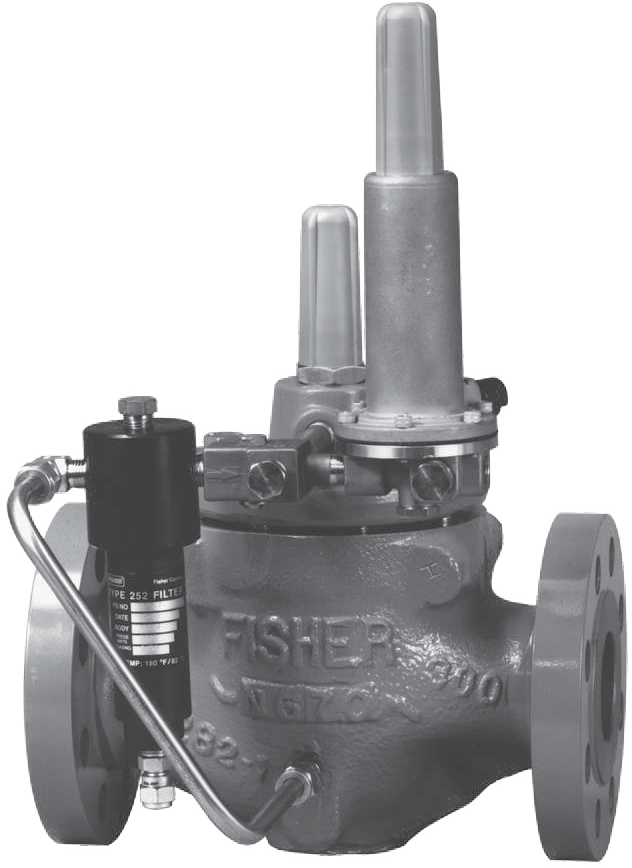 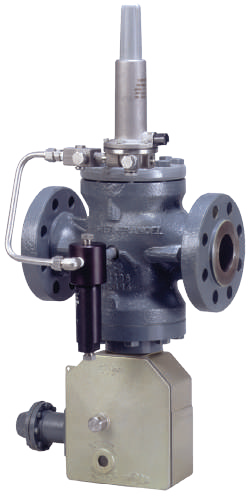 IEC Sizing CoefficientsSee Table 18Flow CapacitiesSee Tables 19 and 20Pressure RegistrationExternalShipping WeightsSee Table 23OptionsPre-piped Pilot Supply and Pilot BleedTravel IndicatorInlet StrainerType 252 Pilot Supply FilterTrim PackageRelief Size-Reduction TrimPilot Diaphragm for Pressure LoadingB2625_2161AY SERIES PILOT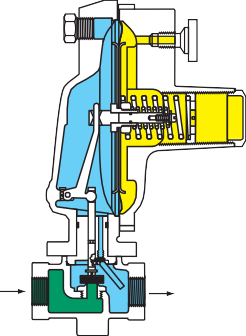 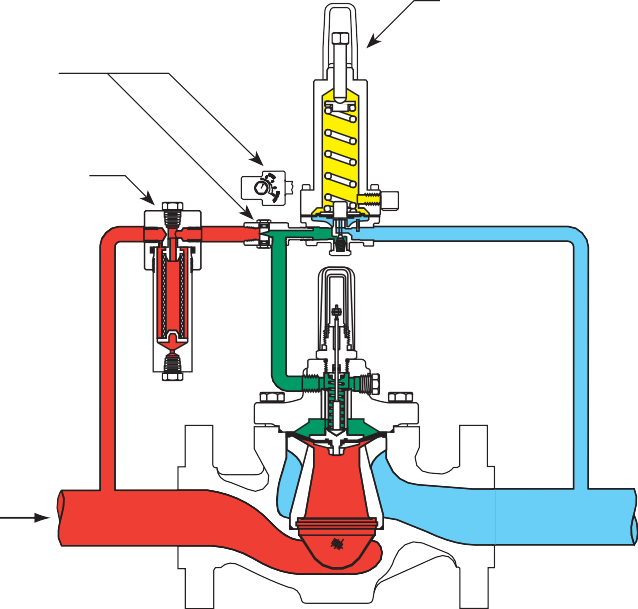 W7438TYPE EZR MAIN VALVEINLET PRESSURE OUTLET PRESSUREATMOSPHERIC PRESSURE LOADING PRESSUREFigure 3. Type EZR with 161EB or 161AY Series Pilot, Type 112 Restrictor and Type 252 Filter Operational SchematicPRX SERIES PILOT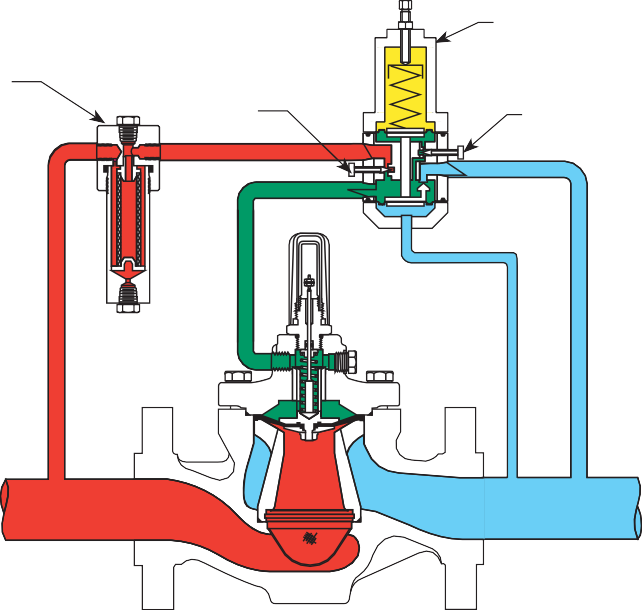 TYPE 252 PILOT SUPPLY FILTERRESTRICTOR	PORT SDAMPER PORT BPORT LPORT AS - SUPPLY PORT B - BLEED PORTL - LOADING PORT A - SENSING PORTE0790INLET PRESSURE OUTLET PRESSUREATMOSPHERIC PRESSURE LOADING PRESSURETYPE EZR MAIN VALVEFigure 4. Type EZR with PRX Series Pilot and Type 252 Filter Operational Schematic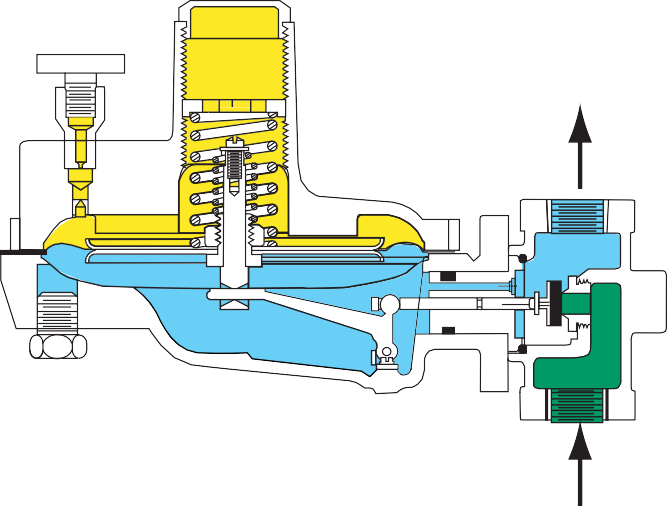 161AY SERIES PILOT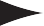 TYPE EZROSX WITH TYPE 161EB PILOT AND TYPE 252 PILOT SUPPLY FILTER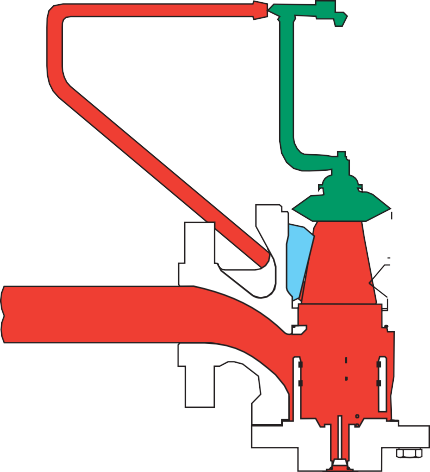 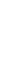 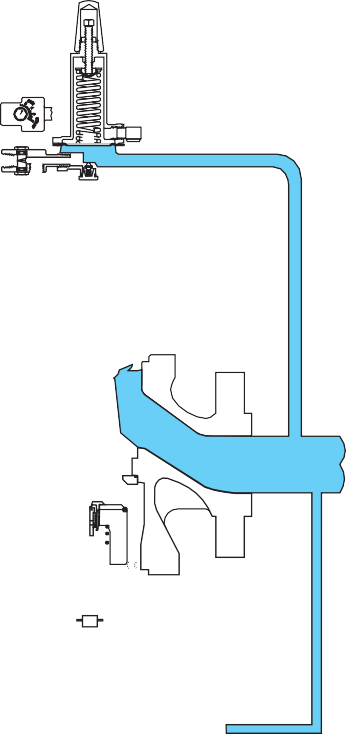 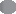 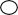 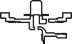 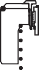 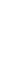 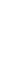 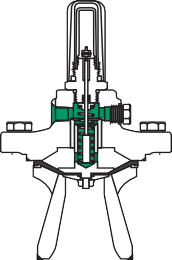 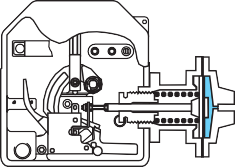 INLET PRESSURE OUTLET PRESSUREATMOSPHERIC PRESSURE LOADING PRESSUREFigure 5. Type EZROSX Operational Schematics 	Table 1. Construction Material	 	Table 2. 161EB Series Pilot Construction Material	 	Table 3. 161AY Series Pilot Construction Material	 	Table 4. PRX Series Pilot Construction Material	 	Table 5. Main Valve Body Size, End Connection Style and Body Rating	 	Table 7. Outlet (Control) Pressure Range and Typical Proportional Band	 	Table 8. Outlet (Control) Pressure Range and Accuracy Class	ELASTOMER/FABRIC MATERIAL CODETHICKNESS CODEYEAR OF MANUFACTURERADIAL LOCATION TO LOCATE IMPRINT CODE1MATERIAL INK CODELOCATE INK CODE BETWEEN RADIIMANUFACTURER CODEDOME IDENTIFICATIONTHICKNESS INK CODE (USE ONE LOCATION ONLY)Figure 6. Diaphragm Marking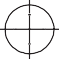 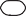 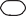 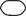 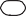 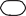 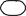 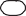 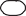 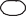 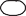 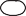 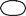 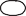 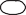 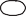  	Table 9. Pilot Pressure Rating	 	Table 11. Diaphragm Temperature Capabilities, Erosion Resistance and Chemical Compatibility	- continued -- continued -- continued -- continued -1/4 NPT UPSTREAM INLET (SUPPLY) CONNECTION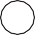 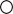 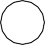 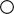 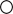 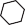 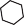 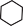 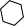 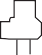 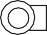 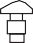 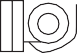 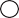 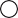 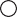 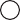 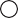 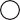 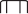 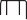 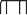 3.25 / 834.19 / 106B24823/4 NPT DOWNSTREAM CONTROL LINE CONNECTIONAA/23.00 / 76CAP REMOVAL	E CLEARANCETYPE EZR WITH 161AY SERIES PILOTA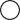 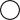 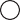 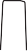 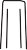 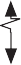 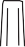 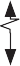 TRAVEL INDICATOR COVERREMOVAL	C CLEARANCEF	MAIN VALVETRIM REMOVAL CLEARANCE	G161EB SERIES1/4 NPT DOWNSTREAM CONTROL CONNECTIONVTYPE 112 1/4 NPT UPSTREAM SUPPLY CONNECTIONB2483TYPE EZR WITH 161EB SERIES PILOTFigure 7. Typical EZR DimensionsA/2TYPE 162	TYPE 71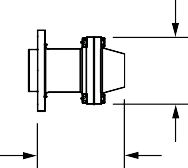 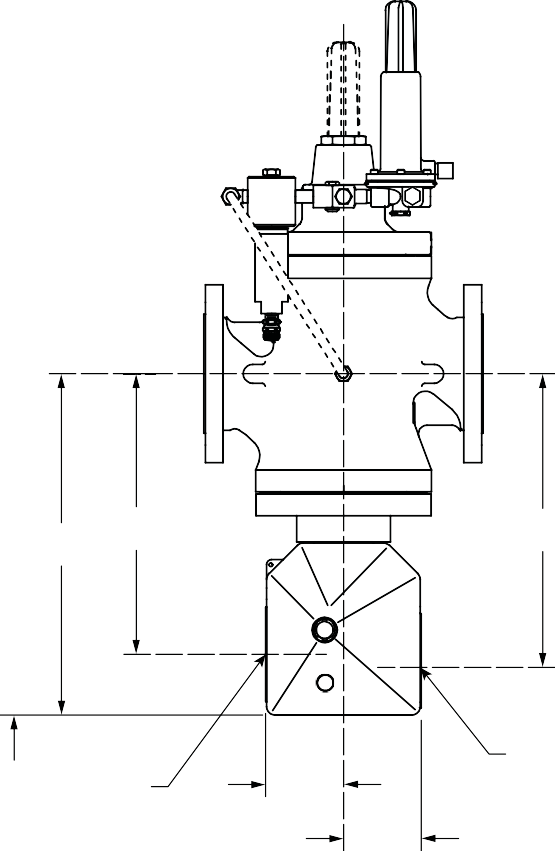 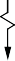 Ø 2.81 /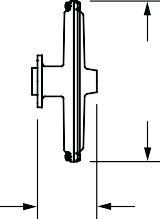 713.68 / 93DIAPHRAGM BMSTYPE 27	TYPE 17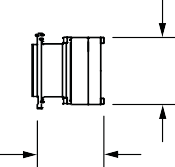 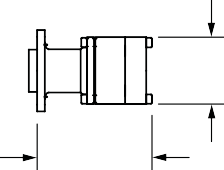 Ø 2.82 /72Ø 2.82 /724.82 /H	Y	122DPISTON BMS2.82 / 72TYPE 236	TYPE 315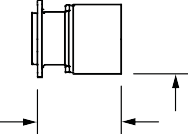 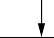 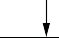 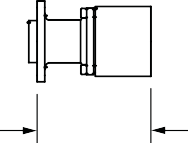 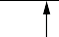 0.98 / 25TYPE BMS13.27 / 833.27 / 83TYPE BMS24.78 / 121Ø 2.92 /74BELLOWS BMS3.53 / 90Ø 2.93 /74MECHANICAL BOX REMOVAL CLEARANCEIN. /mm19B8970TYPE EZROSX WITH 161AY SERIES PILOTS AND TYPE 252 FILTERFigure 8. Typical EZROSX DimensionsOrdering Guide- continued -Ordering Guide (continued)- continued -Ordering Guide (continued)To order this product, complete the Ordering Guide Section or complete the Specification Worksheet and forward to your localIf the construction you need is not offered on this page, contact your local Sales Office.To locate your local Sales Office log on to:Introduction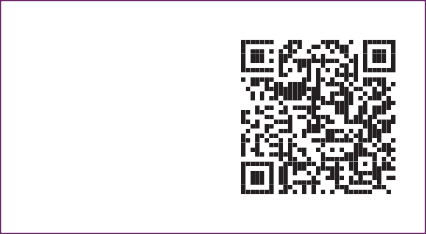 The Type EZR pilot-operated, pressure relief valve or backpressure regulator is typically used in city gate and district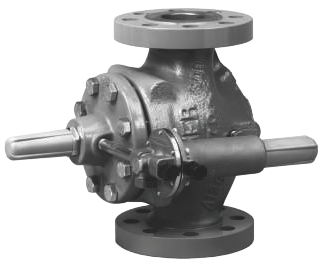 stations as a relief valve for overpressure protection or in commercial and industrial applications as a backpressure regulator. The Type EZR provides smooth, quiet operation, tight shutoff and long life, even in dirty service. Its internally actuated metal plug eliminates disadvantages associated with boot- style relief valves and backpressure regulators. The specially engineeredflow path deflects debris, protecting the seat from damage and erosion. The Type EZR relief valve or backpressureregulator can be converted to a pressure reducing regulator simply by changing to a pressure reducing piloting systemBody Sizes and End Connection Styles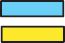 See Table 4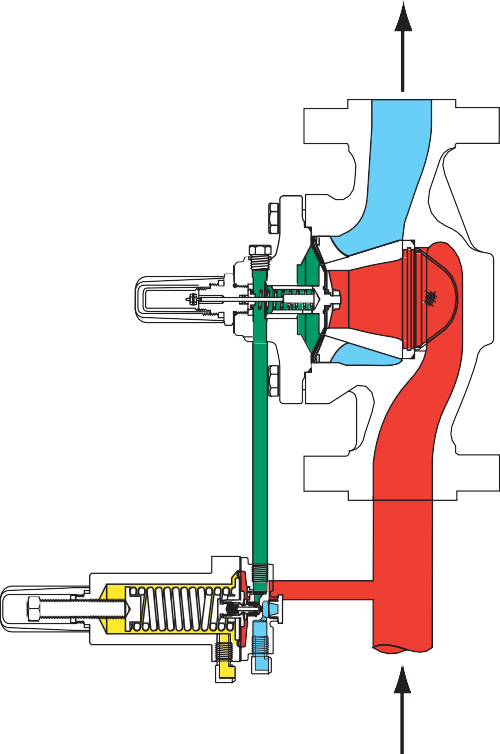 Flow CoefficientsSee Table 7IEC Sizing CoefficientsSee Table 8Pressure RegistrationExternal through upstream control lineTemperature CapabilitiesSee Table 13Maximum Relief (Inlet) PressureSee Table 9Set Pressure Range20 to 1160 psig / 1.4 to 80.0 bar in eleven rangesSee Tables 5, 10 and 11Minimum and Maximum Differential Pressures See Tables 6 and 9OptionsPre-piped Pilot Supply and Pilot BleedTravel IndicatorInlet StrainerType 252 Pilot Supply FilterTrim Package 	Table 8. IEC Sizing Coefficient	 	Table 10. Pilot Information for 6358 Series Pilot	 	Table 11. Pilot Information for PRX Series Pilot	ELASTOMERIC MATERIAL CODE	YEAR OF MANUFACTURE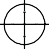 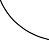 THICKNESS CODERADIAL LOCATION TO LOCATE IMPRINT CODE1LOCATE INK CODE BETWEEN RADIIMATERIAL INK CODEDOME IDENTIFICATION THICKNESS INK CODE (USEONE LOCATION ONLY)Figure 3. Diaphragm Markings 	Table 13. Diaphragm Temperature Capabilities, Erosion Resistance and Chemical Compatibility	 	Table 14. Capacities for Type 6358 Pilot	 	Table 15. Capacities for Type PRX/182 Pilot	 	Table 16. Shipping Weight	G	R (TRIM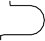 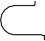 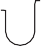 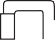 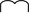 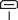 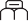 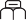 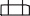 REMOVAL CLEARANCE)DC (INDICATOR COVER REMOVAL CLEARANCE)E 1/4 NPTUPSTREAM CONTROL LINE CONNECTION1/4 NPT PILOT EXHAUST CONNECTION WITH REMOVABLE VENT1/4 NPT PILOT EXHAUSTCONNECTION WITH REMOVABLE VENTA/2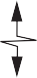 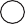 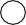 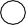 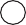 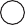 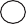 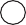 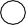 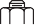 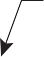 B2018_1AFigure 4. Dimensions 	Table 17. Dimension	Ordering Guide- continued -Ordering Guide (continued)- continued -Ordering Guide (continued)To order this product, complete the Ordering Guide Section or complete the Specification Worksheet and forward to your local Sales Office.If the construction you need is not offered on this page, contact your local Sales Office.To locate your local Sales Office log on to: Emerson.com/ContactUsIntroductionIt is often necessary in regulating and metering stations to protect the valves, pressure regulators, meters and other equipment from foreign particles present in the gases or, particularly during the initial stages of operation, from debris in newly laid pipes. This is the job of the filter.FA and FAG Series cartridge filters can be used with natural and manufactured gases, air, propane and other gases so long as they do not contain high percentages of benzol.They come in several versions to meet all application demands. They have threaded connections for the mounting of the drain cock (supplied on request) and other accessories. Even special filters can be made upon request. Simply contact your local Sales Office.Available VersionsFA Series: High pressure filtersFAG Series: Mid and low pressure filtersType FG/07: Mid and low pressure filters with threaded connectionsMaximum Allowable PressureFA Series: 1305 psig / 90 bar FAG Series: 276 psig / 19 bar Type FG/07: 232 psig / 16 bar See Table 1Maximum Casing Pressure FA Series: 1958 psig / 135 bar FAG Series: 435 psig / 30 bar See Table 1Filtering SurfaceFA Series:387 to 13,019 in2 / 0.25 to 8.4 m2 FAG Series:93 to 6510 in2 / 0.06 to 4.2m2See Tables 22 to 25Filtering Capability197 μin / 5μmBody SizesFA Series: 2, 2-1/2, 3, 4, 6, 8, 10, 12, 14and 16 NPS / DN 50, 65, 80, 100, 150, 200,250, 300, 350 and 400FAG Series: 2, 2-1/2, 3, 4, 5, 6,8, 10and 12 NPS / DN 50, 65, 80, 100, 125, 150,200, 250 and 300End Connection StylesPN 16, CL150, CL300 and CL600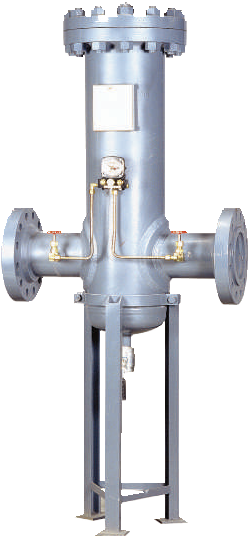 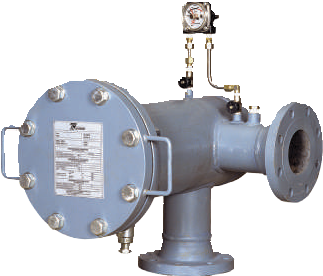 See Table 1Operating TemperatureFA SeriesStandard Version:14 to 212°F / -10 to 100°CLow Temperature Version:-4 to 212°F / -20 to 100°CFAG SeriesStandard Version:14 to 140°F / -10 to 60°CLow Temperature Version:-4 to 140°F / -20 to 60°COptions• Blind flange closure (FA Series)• Closure flange lifting system (FA Series)• Drain valve (FAG and FA Series)• Local clogging indicator (FAG and FA Series)• Remote clogging indicator (FAG and FA Series)• Quick-opening version 	Table 1. FA and FAG Series Maximum Pressure and End Connection Style	 	Table 2. Types FA-11, FA-12, FA-12-AP, FA/10 and FA-AP/10 with 2 in. / DN 50 Body Size Flow Capacity	 	Table 3. Types FA-11, FA-12 and FA-12-AP with 2-1/2 in. / DN 65 Body Size Flow Capacity	 	Table 4. Types FA-11, FA-12, FA-12-AP, FA/15 and FA-AP/15 with 3 in. / DN 80 Body Size Flow Capacity	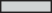 STANDARD FLANGED OPENING SYSTEM	FLANGED OPENING SYSTEM WITH DAVIT LIFTING SYSTEM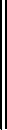 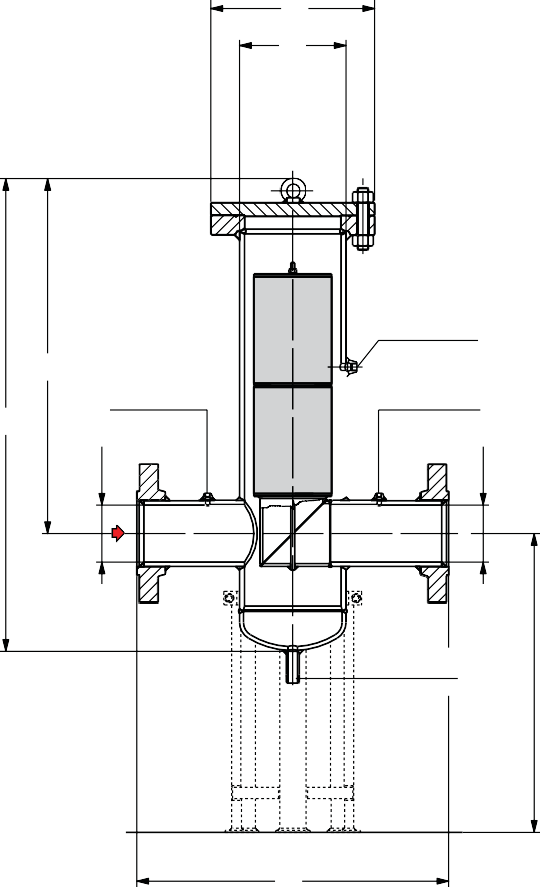 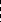 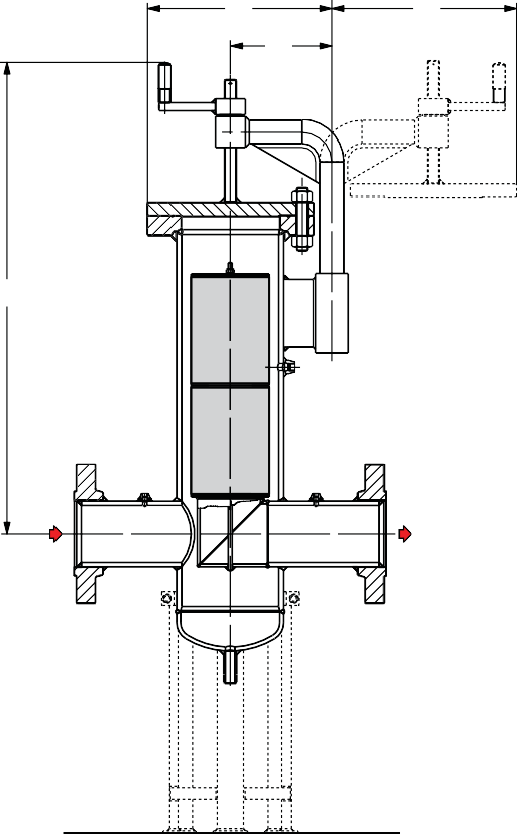 Figure 3. FA-11, FA-12 and FA-12-AP Series DimensionsSTANDARD QUICK OPENING SYSTEM	QUICK OPENING SYSTEM WITH DAVIT LIFTING SYSTEM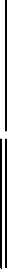 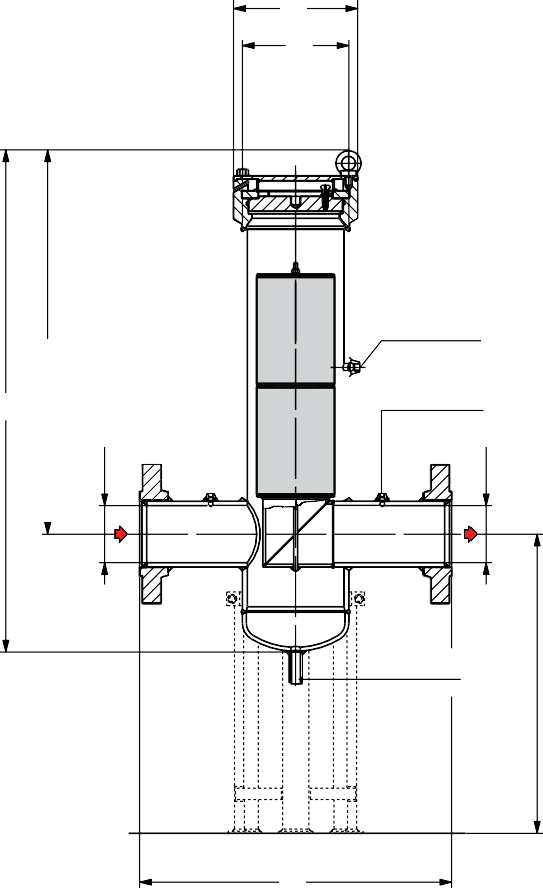 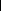 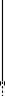 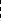 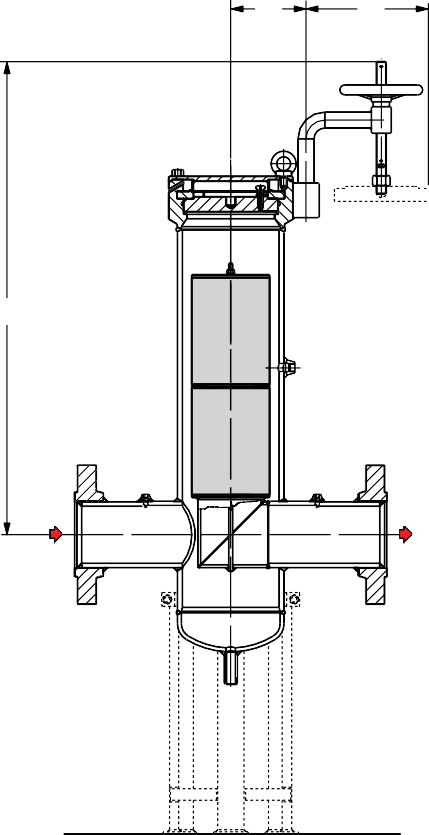 Figure 4. FA and FA-AP Series DimensionsFigure 5. FAG-A and FAG-A-AP Series Dimensions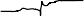 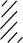 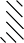 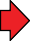 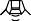 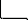 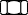 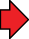 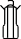 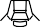 1/4 NPT-F1/2 NPT-F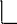 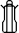 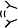 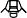 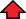 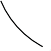 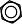 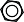 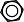 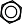 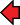 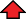 Figure 6. FAG and FAG-AP Series DimensionsOrdering GuideTo order this product, complete the Ordering Guide Section or complete the Specification Worksheet and forward to your local Sales Office.If the construction you need is not offered on this page, contact your local Sales Office.To locate your local Sales Office log on to:Emerson.com/ContactUsIntroductionThe FL Series regulators are accurate pilot-operated, regulators designed for high pressure transmission/city gate, large capacity distribution systems and power plant feeds. The FL Series provides smooth, quiet operation, tight shutoff and long service life. The regulator uses a main valve actuator, a Type PRX pressure reducing pilot and a Type SA/2 pilot supply pressure regulator.This regulator’s superior performance is due to the amplifying effect of the pilot and two-path control system.Outlet pressure changes act quickly on the actuator diaphragm to provide fast response to system change.Available ConfigurationsType FL(1): Regulator for medium to high outlet pressuresType FL-BP: Type FL for lower operating pressuresType MFL: Type FL regulator and monitor in one unit for overpressure protectionType MFL-BP: Type MFL for lower operating pressuresType BFL: Regulator with built-in shutoff valveType BFL-BP: Type BFL for lower operating pressuresBody SizesSame Inlet and Outlet:NPS 1(1), 1-1/2, 2(1), 2-1/2, 3(1),4(1), 6(1)(2), 8(1)(3) and 10(1)(3) /DN 25(1), 40, 50(1), 65, 80(1), 100(1),150(1)(2), 200(1)(3) and 250(1)(3)Different Inlet and Outlet with Type SRS Silencer:NPS 1 x 4(1), 1-1/2 x 6, 2 x 6(1), 2-1/2 x 8,3 x 10(1), 4 x 10(1), 6 x 12(1)(4) and 8 x 16(1) /DN 25 x 100(1), 40 x 150, 50 x 150(1),65 x 200, 80 x 250(1), 100 x 250(1),150 x 300(1)(4) and 200 x 400(1)Main Valve End Connection Style and Pressure RatingsType FL-BP ConfigurationsCL150 RF/PN 16/25: 363 psig / 25.0 barType FL Configurations CL300 RF: 740 psig / 51.0 bar CL600 RF: 1480 psig / 102 barNorth American market is limited to Type FL only.NPS 6 / DN 150 Types FL and FL-BP only.NPS 8 and 10 / DN 200 and 250 Type FL only.NPS 6 x 12 / DN 150 x 300 Types FL and FL-BP only.Maximum Allowable PressureType FL-BP Configurations:Up to 363 psig / 25.0 barType FL Configurations:Up to 1480 psig / 102 barMinimum Operating Differential PressureType FL-BP Configurations:2.9 psid / 0.20 bar dType FL Configurations:Start Open: 7.3 psid / 0.50 bar d Full Open: 14.5 psid / 1.00 bar dOutlet Pressure RangesSee Tables 3 and 4Flow CoefficientsSee Table 2Temperature CapabilitiesStandard version:Working: 14 to 140°F / -10 to 60°CLow-Temperature Version(5):Working: -20 to 140°F / -29 to 60°CAccuracy ClassUp to ± 1%Approximate Weights (Including Pilot)See Tables 5 and 6Low-temperature version is temperature capability of Type FL in North America.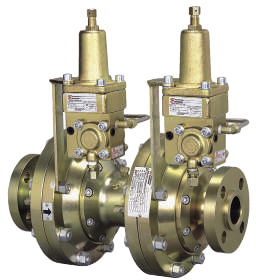 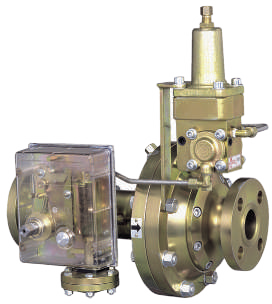 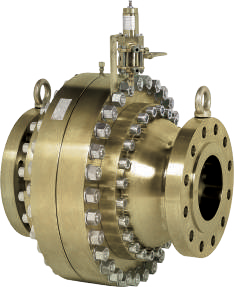 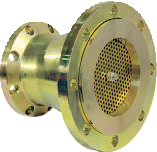 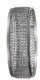 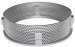 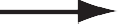 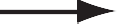 E0827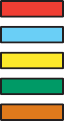 INLET PRESSURE OUTLET PRESSURE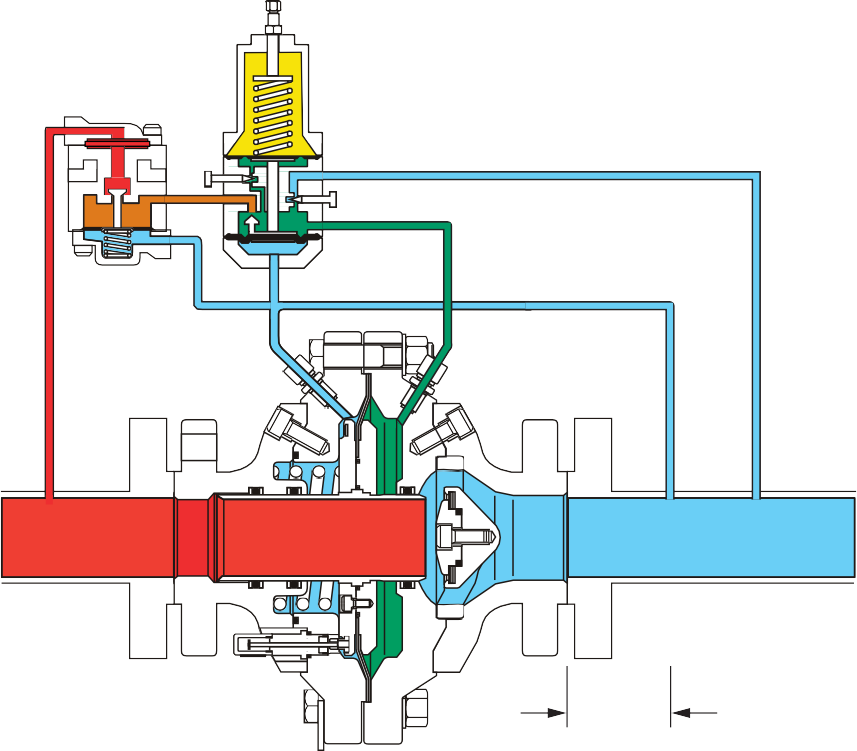 ATMOSPHERIC PRESSURE LOADING PRESSURE PILOT SUPPLY PRESSUREFigure 3. Type FL Operational Schematic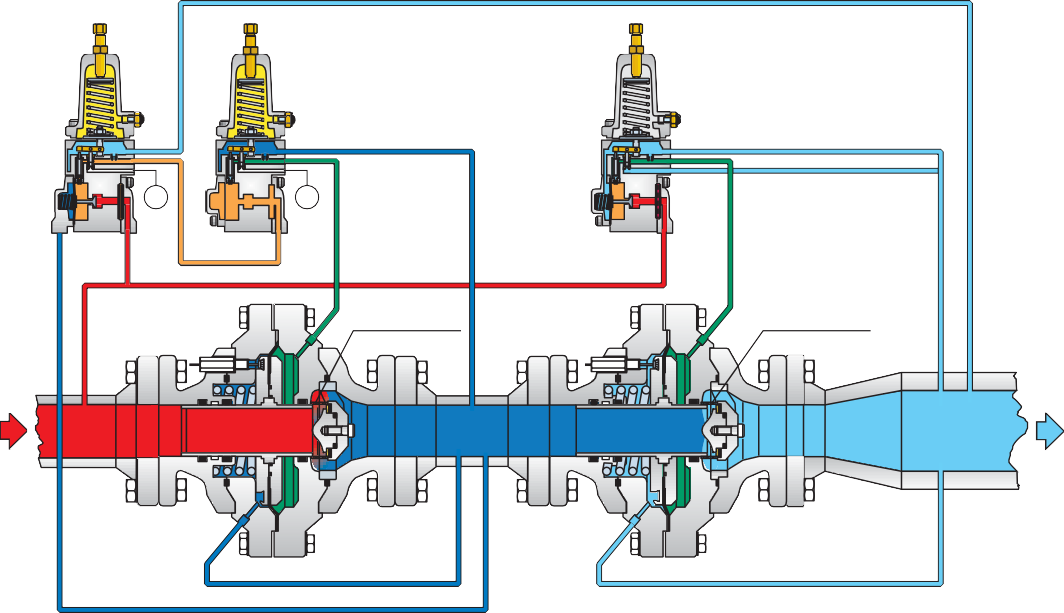 INLET PRESSURE OUTLET PRESSUREATMOSPHERIC PRESSURE LOADING PRESSURE INTERMEDIATE PRESSURE PILOT SUPPLY PRESSURE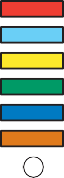 DOWNSTREAM OR TO A SAFE AREAFigure 4. Working (Operating) Monitor Operational Schematic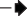 TYPE FL-BP WITH TYPE SR (STANDARD)	TYPE FL-BP WITH WIDENED OUTLET AND TYPE SRSTYPE MFL-BP WITH TYPE SR (STANDARD)	TYPE MFL-BP WITH WIDENED OUTLET AND TYPE SRS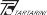 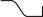 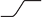 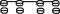 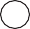 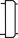 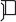 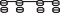 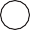 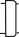 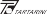 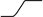 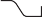 TYPE BFL-BP WITH TYPE SR (STANDARD)	TYPE BFL-BP WITH WIDENED OUTLET AND TYPE SRSFigure 5. Dimensions for Type FL-BP ConfigurationsC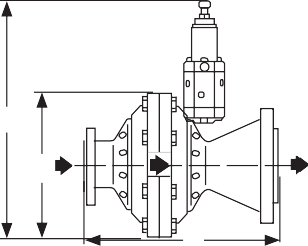 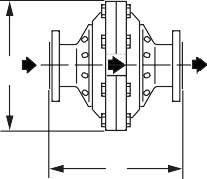 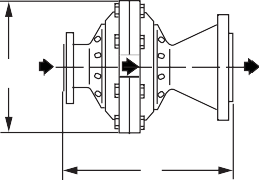 ATYPE FL WITH TYPE SR (STANDARD)TYPE FL WITH WIDENED OUTLET AND TYPE SRSITYPE FL WITH TYPE SRS AND TYPE PRX PILOTA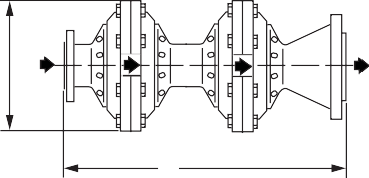 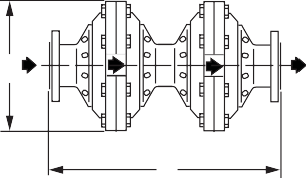 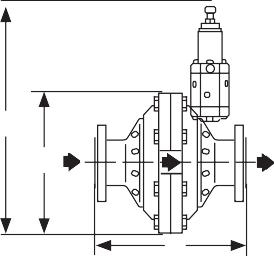 TYPE MFL WITH TYPE SR (STANDARD)TYPE MFL WITH WIDENED OUTLET AND TYPE SRSTYPE MFL WITH TYPE PRX PILOT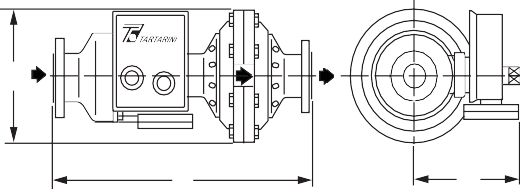 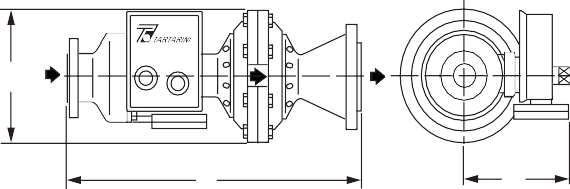 TYPE BFL WITH TYPE SR (STANDARD)	TYPE BFL WITH WIDENED OUTLET AND TYPE SRSFigure 6. Dimensions for Type FL ConfigurationsOrdering Guide- continued -Ordering Guide (continued)To order this product, complete the Ordering Guide Section or complete the Specification Worksheet and forward to your localIf the construction you need is not offered on this page, contact your local Sales Office.To locate your local Sales Office log on to: Emerson.com/ContactUsIntroductionFL Series relief valve or backpressure regulator is accurate, pilot-operated and designed for high-pressure transmission/ city gate, large capacity distribution systems and power plant feeds. FL Series provides smooth, tight shutoff and long service life.The relief valve or backpressure regulator utilizes a main valve actuator,a Type PRX/182 or PRX-AP/182 pilot. The regulator’s superior performance is due to the amplifying effect of the pilot and two-path control system. Changes in inlet pressure act quickly on the actuator diaphragm to provide fast response to system change.Available ConstructionTypes FL and VS-FL: Medium to high pressure applications with PilotType PRX/182 or PRX-AP/182Type VS-FL-BP: Low to medium pressure applications with Pilot Type PRX/182Body SizesTypes FL and VS-FL: NPS 1, 1-1/2, 2,2-1/2, 3, 4, 6, 8 and 10 / DN 25, 40, 50,65, 80, 100, 150, 200 and 250Type VS-FL-BP: NPS 1, 1-1/2, 2, 2-1/2, 3,4, and 6 / DN 25, 40, 50, 65, 80, 100 and150Main Valve End Connection Style and Pressure Ratings(1)PN 16: 232 psig / 16 bar CL150 RF: 290 psig / 20 bar CL300 RF: 740 psig / 51.0 bar(2)CL600 RF: 1480 psig / 102 bar(2)Minimum Differential Pressure7.25 psid / 0.50 bar dSet (Control) Pressure RangesSee Table 1Flow and Sizing CoefficientsSee Table 3Pilot Regulator Flow CoefficientsType PRX Pilot: Cg: 10.5; Cv: 0.36; C1: 29Pilot Connections1/4 NPTPressure RegistrationExternal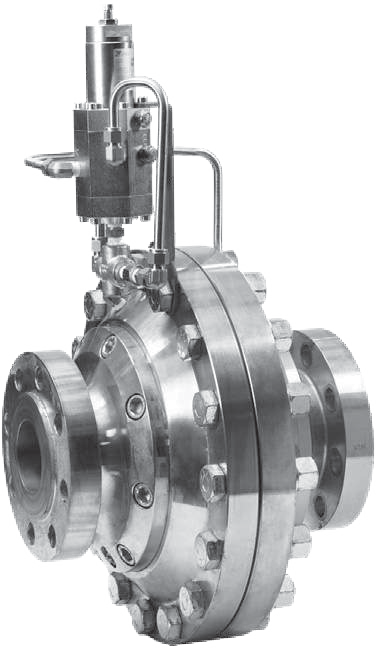 Temperature Capabilities(1)(3)Type FLNitrile (NBR) or Fluorocarbon (FKM) Disk:-4 to 140°F / -20 to 60°CNitrile (NBR) Disk(2):-20 to 140°F / -29 to 60°CTypes VS-FL and VS-FL-BPStandard Version: 14 to 140°F / -10 to 60°C Low Temperature Version: -4 to 140°F /-20 to 60°CApproximate Weights (Including Pilot)See Table 5Construction MaterialsType FL Main ValveMain Body and Flanges: Steel Sleeve and Disk Holder: Steel Diaphragm Plates: SteelDiaphragm: Nitrile (NBR) with PVC coating Disk O-rings: Nitrile (NBR) or Fluorocarbon (FKM)Disk: Nitrile (NBR) or Fluorocarbon (FKM)Type PRX PilotBody: SteelTrim: Stainless Steel Diaphragm: Nitrile (NBR) or Fluorocarbon (FKM)Disk O-rings: Nitrile (NBR) or Fluorocarbon (FKM)Disk: Polyurethane (PU) or Fluorocarbon (FKM)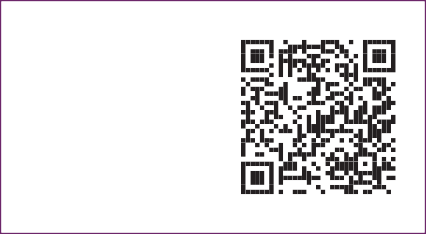 The pressure/temperature limits in this Datasheet and any applicable standard or code limitation should not be exceeded.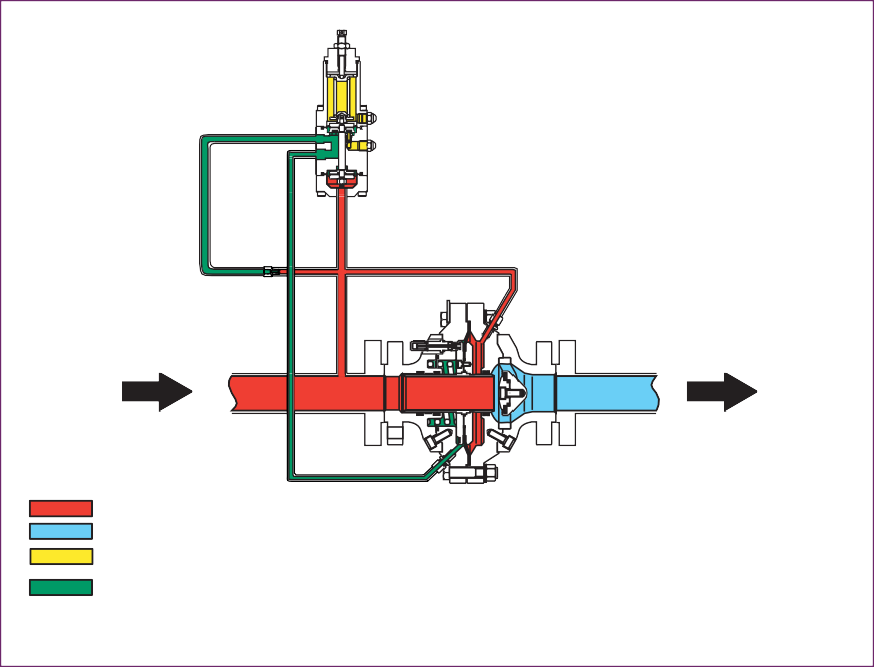 Meets or exceeds ANSI/FCI 70-3 Class VI/VII leakage limits at maximum operating differential pressure.Type PRX Fluorocarbon (FKM) elastomer is limited to 0°F / -18°C. 	Table 1. Type FL Relief Set Pressure Control	 	Table 2. Pilot Set Pressure Build-Up	 	Table 3. Type FL Flow and Sizing Coefficients	 	Table 4. Type FL Relief Capacities	SPACER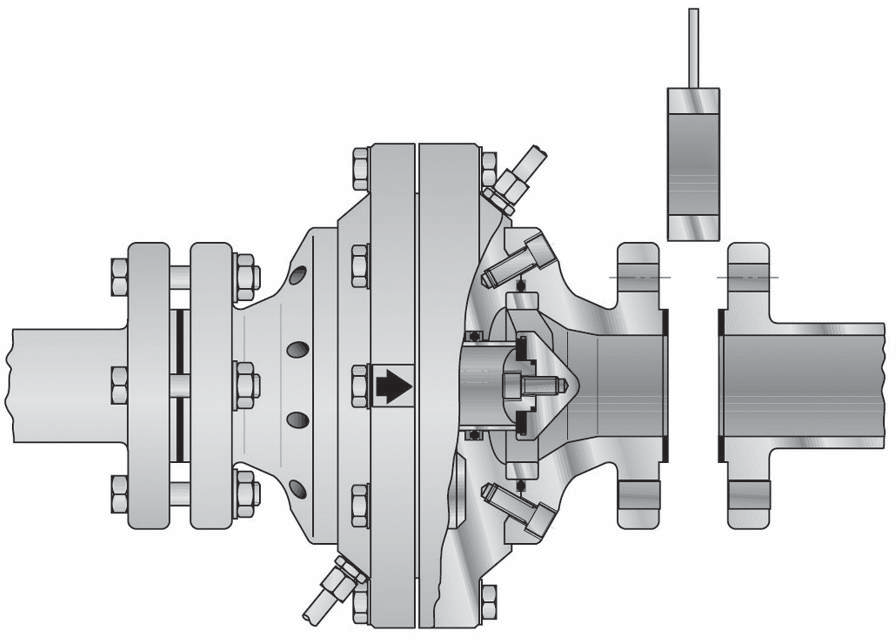 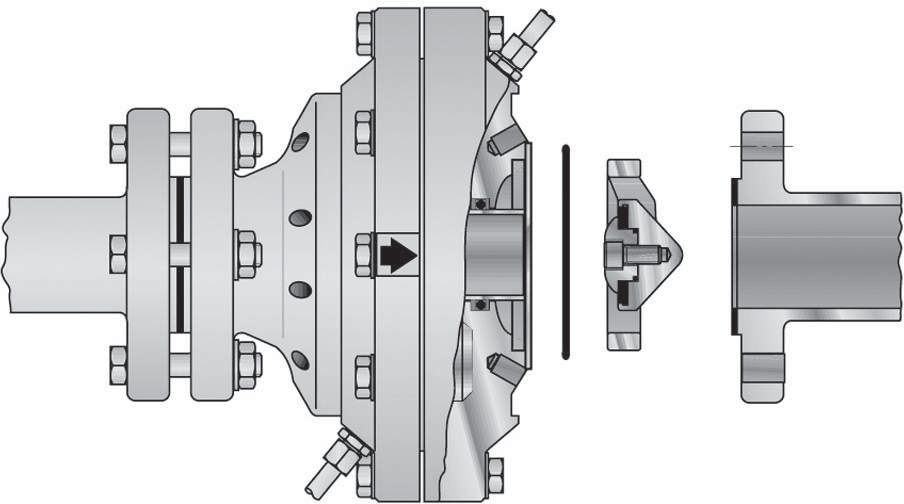 E0831OUTLET FLANGESOCKET HEAD SCREWE0832Figure 3. Type FL Outlet Flange Spacer Installation 	Table 5. Dimensions	F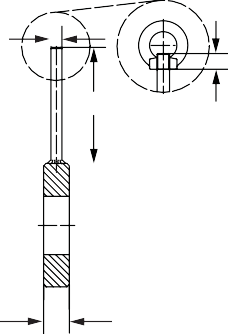 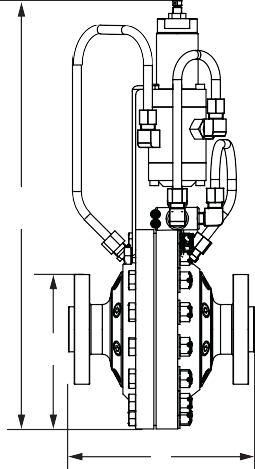 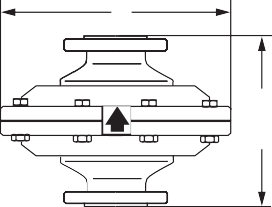 GE   NOTE: THE RING IN THE SPACER HAS BEEN ADDED ONLY FOR 	   SIZE NPS 6 / DN 150.ERCA04508SE0830OPTIONAL FLANGE SPACER (SEE FIGURE 3)Ordering GuideFigure 4. DimensionsType FL- continued -Ordering Guide (continued)To order this product, complete the Ordering Guide Section or complete the Specification Worksheet and forward to your local Sales Office.If the construction you need is not offered on this page, contact your local Sales Office.To locate your local Sales Office log on to: Emerson.com/ContactUsType H120Relief ValveIntroductionThe Type H120 direct-operated relief valve registers directly on a spring- opposed poppet assembly which includes a Nitrile (NBR) disk. When the inlet pressure increases above the spring setting, the poppet and disk assemblyis pushed away from the metal seat. Springs are available that provide various fixed relief pressures from 35 to 350 psig /2.4 to 24.1 bar.With this simple operation and wide spring setting selection, the Type H120 relief valve may be used where venting to atmosphere is acceptable, where the process gas is compatible withthe Nitrile (NBR) disk, where its relief capacity is adequate, and where some pressure relieving tolerance is acceptable. Common applicationsinclude use on pneumatic control lines of air drills, jackhammers, and other similar equipment and on high-pressure installations such as the side outlet of a Type 1301F regulator.Inlet Connection Size and Style1/4 NPTMaximum Allowable Relief (Inlet) Pressure(1)420 psig / 29.0 barFixed Relief Pressures(1)35 to 350 psig / 2.4 to 24.1 bar with nine fixed settingsSee Table 1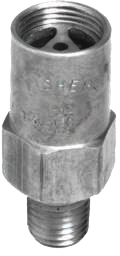 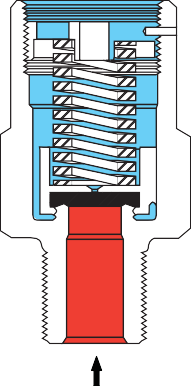 Wide-Open Flow CoefficientCg: 0.80Temperature Capabilities(1)-20 to 160°F / -29 to 71°CApproximate Shipping Weight0.25 lb / 0.11 kgAvailable OptionType P206 raincapConstruction MaterialsBody, Poppet and Spring Retainer:Brass and Stainless steel Disk: Nitrile (NBR) Spring: Stainless steelRetainer Pin: Steel and Stainless steel1. The pressure/temperature limits in this datasheet or any applicable standard limitation should not be exceeded.Type H120Relief Valve 	Table 2. Dimensions for Related H100 Series	C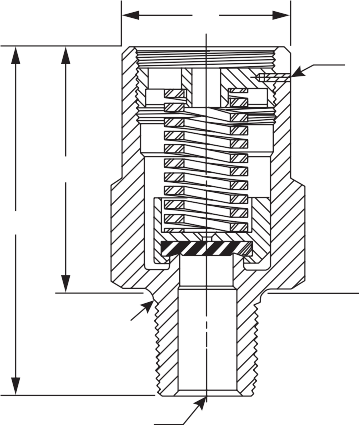 BDAPPROXIMATE TOP OF BOSSARETAINER PINAF6126-JFigure 3. Related H100 Series Construction Details and Outline DimensionsOrdering GuideTo order this product, complete the Ordering Guide Section or complete the Specification Worksheet and forward to your local Sales Office.If the construction you need is not offered on this page, contact your local Sales Office.To locate your local Sales Office log on to: Emerson.com/ContactUsH200 SeriesRelief ValveIntroductionThe H200 Series Pop™ relief valves are direct-operated relief valves with preset and pinned spring retainers. The inlet pressure registers directly on a spring- opposed poppet assembly that includes a Nitrile (NBR) disk. When the inlet gas pressure increases above the spring setting, the poppet and disk assembly is pushed away from the orifice.With this simple operation and wide spring setting selection, the H200 Series pop relief valves may be used where venting to atmosphere is acceptable and where some pressure relieving tolerance is acceptable. Common applications include use on pneumatic control lines and farm tap installations.Available Configurations and End ConnectionsType H202: 3/4 NPT Type H203: 1 NPTWide-Open Flow CoefficientCg: 405Maximum Allowable Relief (Inlet) Pressure(1)400 psig / 27.6 barFixed Relief Pressures(1)25 to 300 psig / 1.7 to 20.7 bar with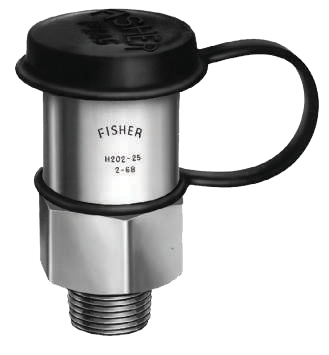 12 fixed settingsSee Table 2Approximate Shipping Weightlb / 0.2 kgTemperature Capabilities(1)-20 to 160°F / -29 to 71°COptionType P145 Raincap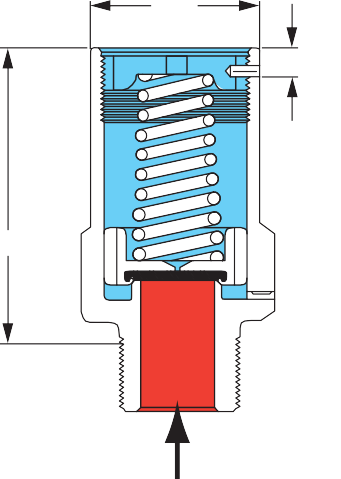 The pressure/temperature limits in this Datasheet or any applicable code limitations should not be exceeded.H200 SeriesRelief ValveOrdering GuideTo order this product, complete the Ordering Guide Section or complete the Specification Worksheet and forward to your local Sales Office.If the construction you need is not offered on this page, contact your local Sales Office.To locate your local Sales Office log on to: Emerson.com/ContactUsIntroductionThe Type HSR direct-operated, spring- loaded regulators provide economical pressure reducing control in a variety of residential, commercial andindustrial applications.In addition, the Type HSR regulators have internal relief across the diaphragm to help minimize overpressure.Body Sizes (Inlet x Outlet) and End Connection StylesGlobe Body: 3/4, 3/4 x 1, 1 and 1-1/4 NPTAngle Body: 3/4, 3/4 x 1 and 1 NPTOutlet Pressure RangesSee Table 2Allowable Inlet Pressures(1)Emergency: 150 psig / 10.3 barMaximum Operating Pressure: See Table 3Allowable Outlet Pressures(1)Emergency (Casing): 25 psig / 1.7 barMaximum Operating Pressure to Avoid Internal Parts Damage: 3 psi / 0.21 bar differential above outlet pressure settingFlow and Sizing CoefficientsSee Table 5Internal Relief PerformanceApproximate Internal Relief Start-To- Discharge Point: 6 to 12 in. w.c. /15 to 30 mbar above outlet pressure setting (Applies to 6 to 8 in. w.c. / 15 to 20 mbarand 8 to 10 in. w.c. / 20 to 25 mbar springs only)Relief Performance: See Figures 3 and 4Temperature Capabilities-20 to 160°F / -29 to 71°CPressure RegistrationInternalSpring Case Vent ConnectionStandard: 1 NPT with removable screen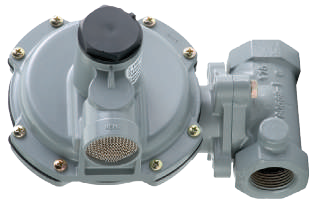 Optional: 3/4 NPT with removable screen1. The pressure/temperature limits in this Datasheet and any applicable standard or code limitation should not be exceeded.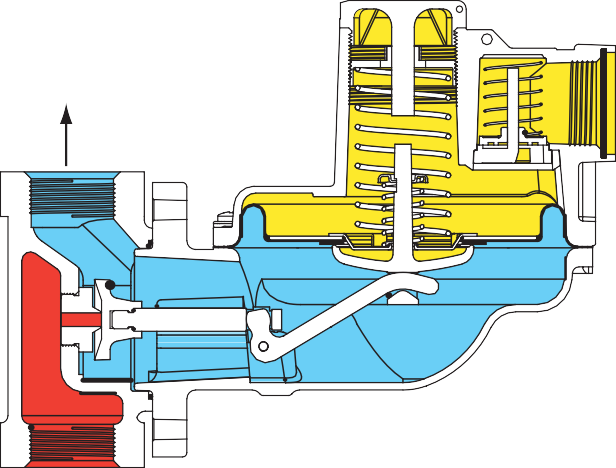 Delrin® is a mark owned by E.I. du Pont de Nemours and Co.- continued -- continued -- continued -- continued -- continued -- continued -10 / 0.699 / 0.628 / 0.557 / 0.486 / 0.415 / 0.344 / 0.283 / 0.212 / 0.141 / 0.0700	20 / 1.440 / 2.860 / 4.180 / 5.5100 / 6.9	120 / 8.3	140 / 9.7INLET PRESSURE, psig / barFigure 3. 7 in. w.c. / 17 mbar Setpoint Relief Curves (with Lever Disconnected, No Vent Piping and 3/4 or 1 NPT Vent)10 / 0.699 / 0.628 / 0.557 / 0.486 / 0.415 / 0.344 / 0.283 / 0.212 / 0.141 / 0.0700	20 / 1.440 / 2.860 / 4.180 / 5.5100 / 6.9	120 / 8.3	140 / 9.7INLET PRESSURE, psig / barFigure 4. 2 psig / 0.14 bar Setpoint Relief Curves (with Lever Disconnected, No Vent Piping and 3/4 or 1 NPT Vent)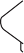 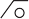 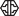 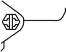 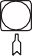 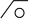 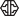 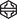 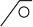 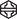 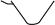 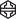 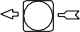 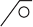 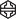 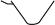 POSITION 1	POSITION 2		POSITION 3 (STANDARD)POSITION 4CB2504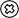 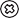 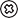 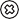 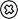 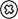 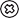 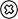 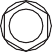 ESPRING CASE VENT LOCATION(STANDARD VENT LOCATION FOR GLOBE BODY IS F AND FOR ANGLE BODY IS E)Figure 5. Regulator Body and Spring Case Vent Locations (Body Position is with Regard to the Outlet)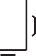 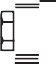 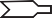 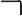 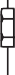 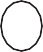 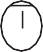 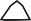 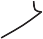 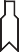 NOTE: THE STANDARD BODY ORIENTATION FOR THE ANGLE BODY IS WITH THE BODY OUTLET ROTATED 90° TOWARD THE READER. COMPARED TO FIGURE 5, THE OUTLET OF THE ANGLE BODY WILL POINT IN THE SAME DIRECTION AS POSITION "3" OF A GLOBE BODY.IN. /mmFigure 6. DimensionsOrdering Guide  Outlet Pressure Range (Select One)	  Orifice Size (Select One)	To order this product, complete the Ordering Guide Section or complete the Specification Worksheet and forward to your local Sales Office.If the construction you need is not offered on this page, contact your local Sales Office.To locate your local Sales Office log on to: Emerson.com/ContactUs  Body Orientation (Select One)	  Vent Size (Select One)	  Vent Orientation (Select One)	Introduction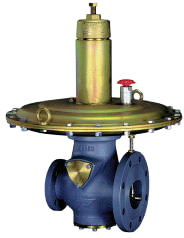 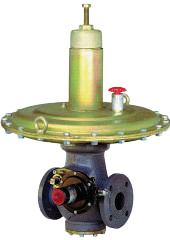 The M Series spring-loaded regulators are ideal for applications requiring sudden changes in capacity or where gas shutoff is solenoid-controlled as with domestic orindustrial burners. These regulators can be used with natural, manufactured, propane, other gases and air so long as they are filtered and do not contain high percentages of benzol.Available ConfigurationsSee Table 1Body Sizes and End Connection StylesSee Table 2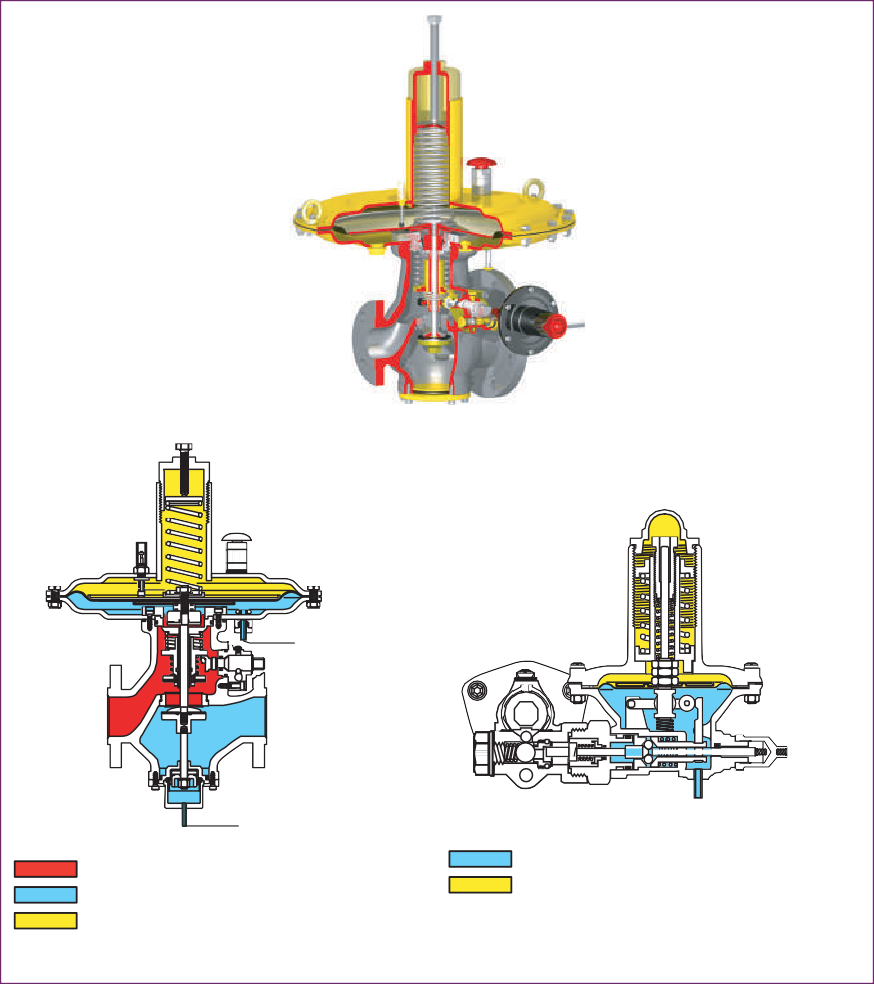 Flow CapacitiesSee Tables 5 through 40MN and MF SeriesAllowable Pressure:Body: Up to 290 psig / Up to 20.0 bar Actuator: 58 psig / 4.0 barHighest Operating Pressure:43.5 psig / 3.0 barPermissible Inlet Pressure: Standard Version NPS 1 through 2 / DN 25 through 50: 145 psig / 10.0 barStandard Version NPS 2-1/2 through 4 / DN 65 through 100: 72.5 psig / 5.0 bar PST, AP and APA Versions: 284 psig / 19.6 bar(1)Standard Version: 0.15 to 7.25 psig / 10 to 500 mbar(2)PST Version: 3.63 to 7.25 psig /0.25 to 0.5 barAP Version: 7.25 to 14.5 psig /0.50 to 1.00 barAPA Version: 14.5 to 43.5 psig /1.00 to 3.0 barAccuracy ClassUp to ±5%Lockup Pressure ClassUp to 10%Class of Lockup Pressure ZoneUp to 10%Shut-off Device Independent Pneumatic ControlAccuracy Class: ±5%Response Time: ≤ 1 secondTemperature Capabilities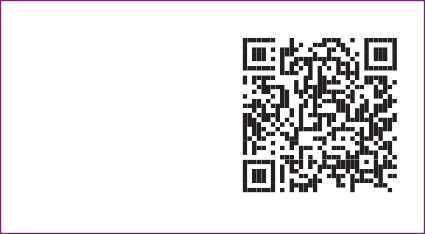 Standard Version:Working: 14 to 140°F / -10 to 60°C Low Temperature Version: Working: -4 to 140°F / -20 to 60°COptionsBuilt-in Type SR SilencerAt average ambient temperature.For DN 80 and 100 the operating outlet set pressure range0.01 to 0.08 bar is allowable with M...- BP version.A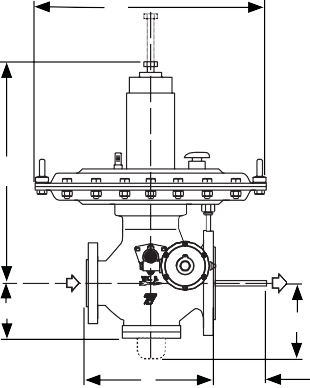 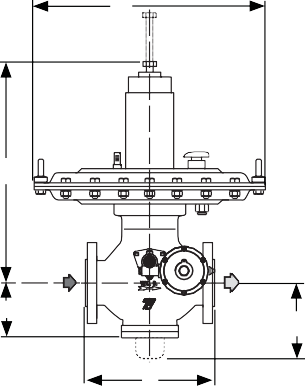 H.C. .H1IH27.09 / 180****ONLY APPLICABLE FOR MODELS WITH INTERNAL IMPULSE CONNECTION:NPS 1, 1-1/2, 2 AND 2-1/2 / DN 25, 40, 50 AND 65MN, MBN AND MBN-M SERIES	MF, MBF AND MBF-M SERIESIN. /mmFigure 6. DimensionsOrdering GuideTo order this product, complete the Ordering Guide Section or complete the Specification Worksheet and forward to your local Sales Office.If the construction you need is not offered on this page, contact your local Sales Office.To locate your local Sales Office log on to: Emerson.com/ContactUsIntroductionThe Underground Module was designed in order to avoid environmentalimpact due to both traditional cabinet installations and masonry structures.With this solution, it is possible to reduce the noise pollution and environmental impact and to obtain protection against impacts and damages due to vandalism or accidental acts.The module is made up of two main parts:The metal underground containerThe gas control unitThe metal container is not pressurized and is provided with connections suitable to be welded directly to the inlet and outlet piping.The gas control unit is completely placed inside the metal container and consists of a regulating line complete with by-pass assembled with standard version equipment. The gas control unit is easily accessible for maintenance or replacement purposes.Permissible Inlet PressureType MI/150: 276 psig / 19.0 bar MIC Series: 87 psig / 6.0 bar Type MIR/65: 87 psig / 6.0 barDesign TemperatureType MI/150, MIC Series andType MIR/65: 14 to 140°F / -10 to 60°CMinimum Operating Differential PressureType MI/150, MIC Series andType MIR/65: 4.35 psid / 0.30 bar dAccuracy ClassType MI/150, MIC Series and Type MIR/65: Up to 2.5%Lockup Pressure ClassType MI/150, MIC Series and Type MIR/65: Up to 10%Available ModelsIn order to offer a very versatile product, we have designed three series of underground modules available in different models according to the flow rate required:Type MI/150: The Type MI/150 employs pilot operated pressure regulatorsType FL-BP in monitor and regulator configuration, and slam shut valve Type BM5/.Inlet and outlet valves together with the regulating line system by-pass and the relief valve are placed inside the container.MIC Series: This series is composed of Types MIC/25, MIC/50 and MIC/80, employs pilot-operated pressure regulators andCronos Series with regulator monitor and slam-shut functions.Inlet and outlet valves, together with the regulating line system by-pass and the relief valve, are placed inside the container.Type MIR/65: The Type MIR/65 employs spring loaded pressure regulatorsType MBN/ and slam shut valve Type BM5/.Inlet and outlet valves together with the relief valve are placed inside the container.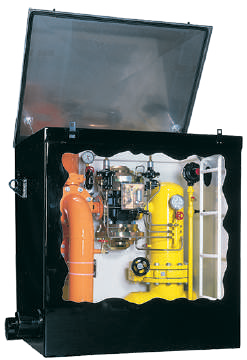 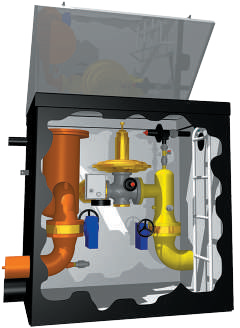 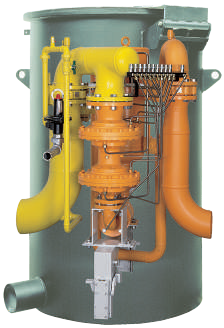 2750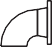 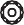 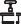 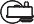 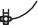 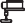 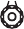 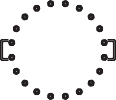 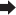 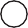 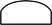 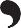 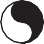 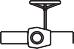 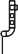 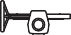 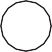 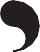 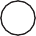 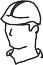 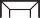 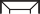 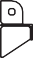 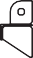 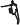 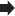 mmFigure 4. Type MI/150 Overall Dimensions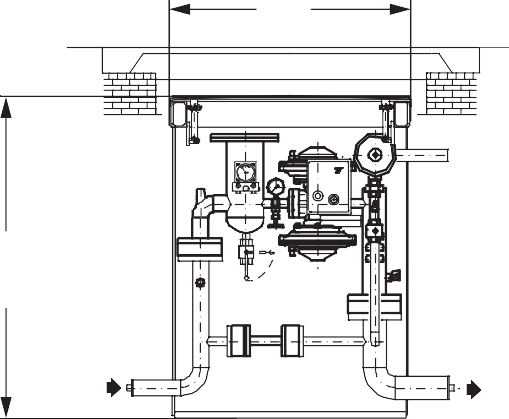 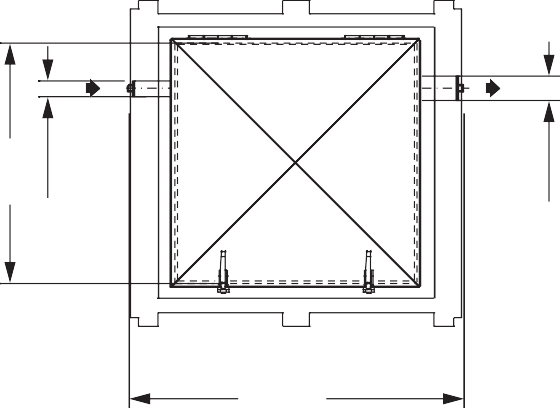 TYPE MIC/25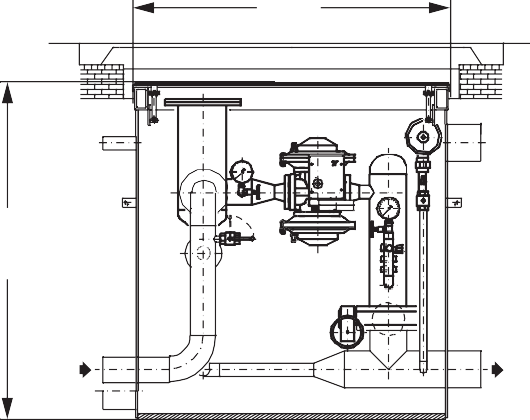 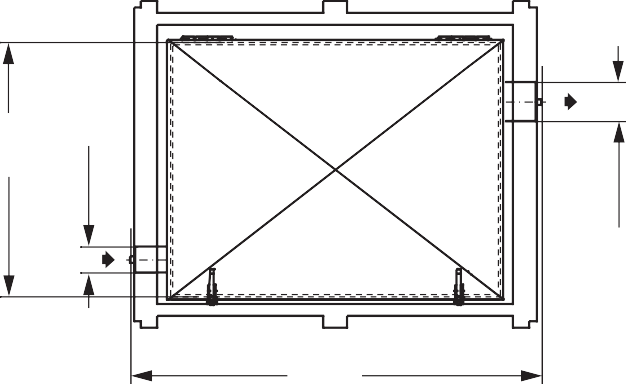 TYPE MIC/50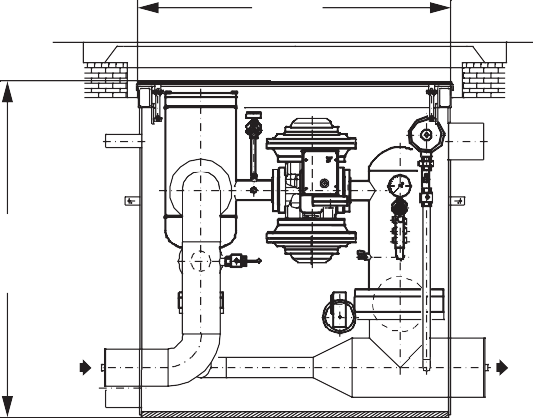 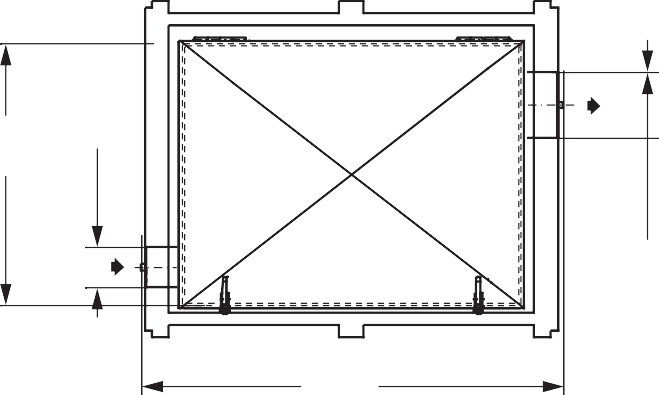 TYPE MIC/80Figure 5. MIC Series Overall DimensionsIN. /mm56.5 / 1435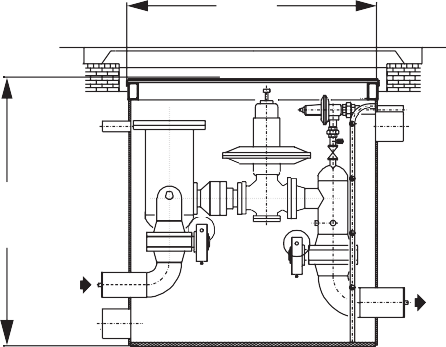 60.04 / 152543.31 / 1100NPS 6 /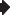 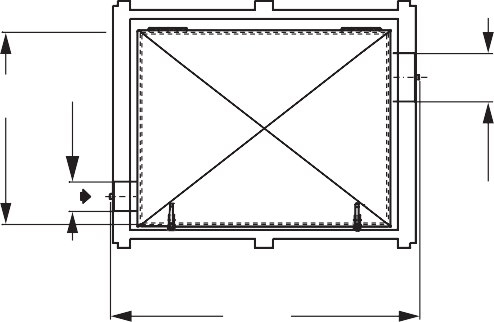 DN 150NPS 10 /DN 250Figure 6. Type MIR/65 Overall Dimensions69.1 / 1755IN. /mmOrdering GuideTo order this product, complete the Ordering Guide Section or complete the Specification Worksheet and forward to your local Sales Office.If the construction you need is not offered on this page, contact your local Sales Office.To locate your local Sales Office log on to: Emerson.com/ContactUsOL SeriesAbsorption Odorizing SystemIntroductionAbsorption-type odorizing systems are employed in small and middle- sized stations with flow rates up to 3,531,000 SCFH / 100,000 Sm3/h.However, they are used as stand-by and emergency systems in all injection- type odorizing installations. For the proper operation, it is necessary to reach a differential pressure, preferably by means of a Type VFA-MRO (refer to VFA Series pages) valve.TypeOL-25: Volume: 6.60 gallons / 25 liters OL-50: Volume: 13.2 gallons / 50 liters OL-100: Volume: 26.4 gallons / 100 liters OL-150: Volume: 39.6 gallons / 150 liters OL-250: Volume: 66.0 gallons / 250 liters OL-300: Volume: 79.3 gallons / 300 liters OL-1000: Volume: 264 gallons / 1000 litersFlanged ConnectionsPN 6, PN 16 - CL150 (BP Version)CL600 (AP Version)Maximum Allowable PressureUp to 1305 psig / 90.0 bar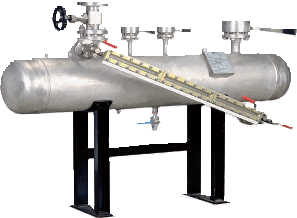 Allowable TemperatureMinimum: -4°F / -20°CMaximum: 140°F / 60°CConfigurationsTank and Valves:Carbon steelStainless steelLevel Indicator:VerticalDiagonalMagnetic for Remote ControlOrdering GuideTo order this product, complete the Ordering Guide Section or complete the Specification Worksheet and forward to your local Sales Office.If the construction you need is not offered on this page, contact your local Sales Office.To locate your local Sales Office log on to: Emerson.com/ContactUsIntroductionThe Type OSE slam-shut device is to totally and rapidly cut the flow of gas when the inlet and/or outlet pressure in the system either exceed or drop below setpoints.The Type OSE consists of a valve, water- tight mechanism box (Type BM1 or BM2) and either one or two modular sensing elements called manometric devices (Type BMS1 or BMS2).A double stage mechanism detects any pressure variances. Detection is the first stage and the mechanism will only trip when the pipeline pressure reaches the set pressure. The second stage is the power stage; once tripped, the closing spring causes the valve plug to slam shut and remain closed until the valve is manually reset.Body Sizes and End Connection StylesWCC Steel: 1 and 2 NPT; NPS 1, 2, 3,4 and 6 / DN 25, 50, 80, 100 and 150; CL150 RF, CL300 RF or CL600 RFLCC Steel: NPS 8 and 10 / DN 200 and 250; CL150 RF, CL300 RF or CL600 RFCast iron: 1 and 2 NPT; NPS 1, 2, 3, 4 and6 / DN 25, 50, 80, 100 and 150; CL125 FFFlow and IEC Sizing CoefficientsSee Table 1Maximum Flow Pressure Differential(1)See Table 3Flow CapacitiesSee Table 4Maximum Inlet Pressure(1)NPT Cast iron: 400 psig / 27.6 bar 125 FF Cast iron: 200 psig / 23.8 bar150 RF Steel: 290 psig / 20 bar300 RF Steel: 750 psi / 51.7 bar600 RF and NPT Steel: 1470 psi / 101 barMaximum Set Pressure1470 psig / 101 bar or maximum body rating, whichever is lowerSet Pressure RangesSee Table 5Vent Connection1/4 NPTPressure RegistrationExternalTemperature Capabilities(1)-20 to 180°F / -29 to 82°C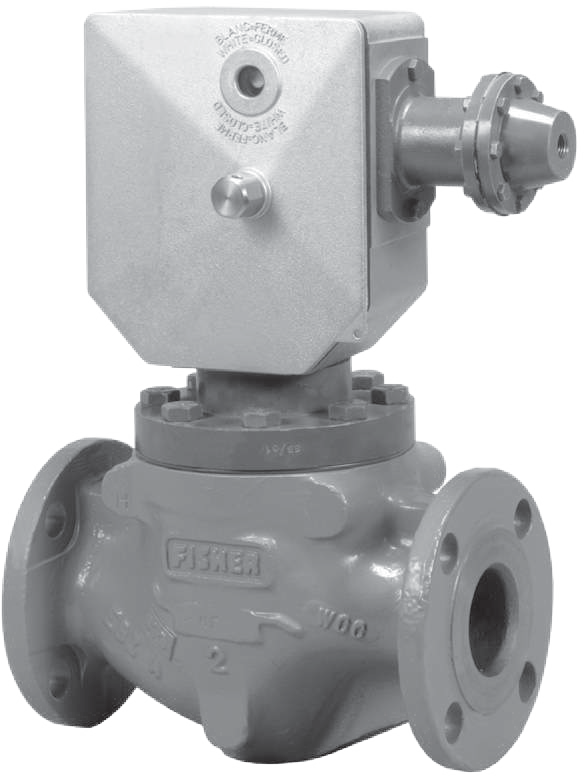 Approximate Shipping WeightsSee Table 8*Approximate weightsOptionsExplosion-proof limit switch for Remote AlarmManual Push Button Trigger Switch(2)Additional manometric device for extra pressure sensing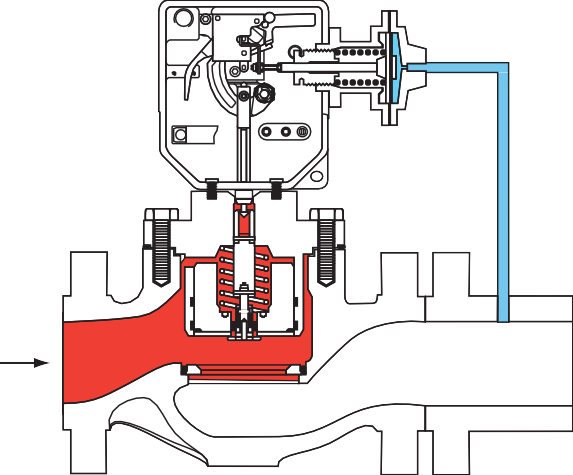 The pressure/temperature limits in this datasheet or any applicable standard limitation should not be exceeded.The push button connects at the same BM2 port as a Type BMS2 would.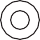 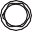 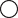 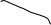 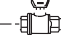 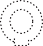 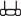 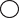 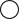 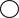 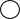 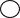 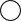 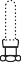 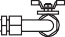 NPS 1 THROUGH 6 / DN 25 THROUGH 150 BODY SIZESFigure 3. Type OSE DimensionsNPS 8 AND 10 / DN 200 AND 250 BODY SIZESIN. /mmOrdering Guide- continued -Ordering Guide (continued)To order this product, complete the Ordering Guide Section or complete the Specification Worksheet and forward to your local Sales Office.If the construction you need is not offered on this page, contact your local Sales Office.To locate your local Sales Office log on to: Emerson.com/ContactUsP590 SeriesFilterIntroduction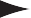 P590 Series filters are designed to remove dirt, scale or other solid substances from gases just upstream from pilot supply lines for air or gas pressure regulators.The filter elements in all P590 Series filters are readily accessible and easily cleaned.Filtering DensitiesThe phenolic resin impregnated cellulose filter elements of these units arecapable of removing all particles larger than 40 microns, 0.0016 in. / 0.04 mm in diameter.Sizing CoefficientThe gas sizing coefficient (Cg) for all two filter elements at 75% clogged is in a range from 15 to 20.Body Size and End Connection StyleConnections: 1/4 NPT Length: 3.25 in. / 83 mmApproximate Weight2 lbs / 1 kgMaximum Working Pressures(1)Type P594-1 with Brass Body:1400 psig / 96.5 barType P593-1 with Aluminum Body:600 psig / 41.4 barFiler Types and MaterialsType P593-1(2):Body: AluminumFilter Element: CelluloseType P594-1:Body: BrassFilter Element: CelluloseOrdering InformationTo receive the fastest order processing, please specify type number and(for Type P593-1 only) the NACE option (NACE International standard MR0175-2003).The pressure/temperature limits is this Datasheet or any applicable standard limitation should not be exceeded.NACE option is available.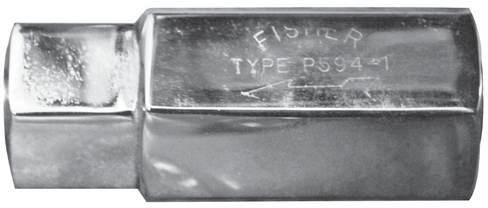 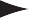 Ordering GuideTo order this product, complete the Ordering Guide Section or complete the Specification Worksheet and forward to your local Sales Office.If the construction you need is not offered on this page, contact your local Sales Office.To locate your local Sales Office log on to: Emerson.com/ContactUsIntroductionThe R Series spring-loaded regulators provide pressure reducing controlfor domestic and industrial use, such as burners, furnaces, boilers and other installations requiring proper regulation and quick response time.These regulators can be used with non- corrosive gases, such as natural gas, compressed air and nitrogen.The R Series regulators achieve high accuracy and flow rates even with low inlet pressure and strong inlet pressure variations.Types R/70, R/71, R/72, R/72-FS,R/73, R/74 and R/75 Allowable Inlet Pressure 87 psig / 6.0 barInlet Pressure Range1.45 to 87 psig / 0.10 to 6.0 bar(1)Set Range0.22 to 1.02 psig / 15 to 70 mbarAccuracy ClassUp to ±5%Lockup Pressure ClassUp to 10%Types R/70-AP, R/71-AP, R/72-AP, R/72-FS-AP, R/73-AP, R/74-APand R/75-APAllowable Inlet Pressure145 psig / 10.0 barInlet Pressure Range1.45 to 145 psig / 0.10 to 10.0 bar(1)Set Rangeto 4.35 psig / 70 to 300 mbarAccuracy ClassUp to ±5%Lockup Pressure ClassUp to 10%Built-In Slam-Shut ValveOverpressure Set Range:0.44 to 5.5 psig / 30 to 380 mbar Underpressure Set Range:0.12 to 2.25 psig / 8 to 155 mbarResponse time: ≤ 1 sConnectionsTypes R/70 and R/70-AP:G 3/4-in. x G 1-1/4-in.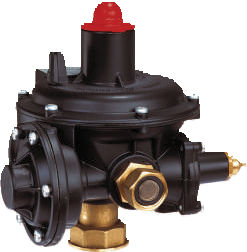 UNI ISO 228/1- right angle(3/4-in. soft seal x 1-1/4-in. Gas)Types R/71 and R/71-AP:G 3/4-in. x G 1-1/4-in.UNI ISO 228/1 - right angle(3/4-in. metallic seal x 1-1/4-in. Gas)Types R/72 and R/72-AP:G 1-in. UNI ISO 228/1 - axial flow (1-in. Gas)Types R/72-FS, R/72-FS-AP:in. / DN 25, PN 16 - axial flowTypes R73, R/73-AP:G 1-1/4-in. UNI ISO 228/1 - axial flow (1-1/4-in. Gas)Types R/74 and R/74-AP:G 3/4-in. x G 1-1/4-in.UNI ISO 228/1 - axial flow(3/4-in. soft seal x 1-1/4-in. Gas)Types R/75 and R/75-AP:G 3/4-in. x G 1-in.UNI ISO 228/1 - axial flow (3/4-in. soft seal x 1-in. Gas)Operating Temperature Working: -4 to 140°F / -20 to 60°C Ambient: -22 to 140°F / -30 to 60°C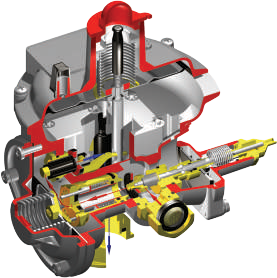 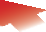 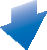 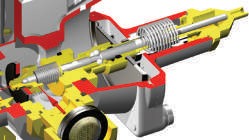 According to the standards enacted.FLOW RATE, Sm3/h0.360.350.330.320.310	5	10	15	2025	3035	40	4550	55	60	65	70	75	80	8525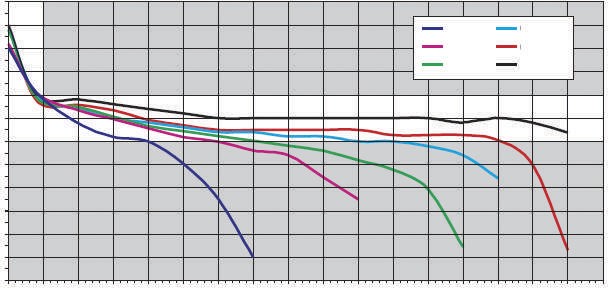 242322210.29	200.28	190.26	180.25	170.23	160.22	150.20	140.190	177	353	529	70688210531236141215891765131942  2118   2295   2472   2648   2825   3001FLOW RATE, SCFHFigure 3. 0.29 psig / 20 mbar Set Characteristic Curves5.43 / 138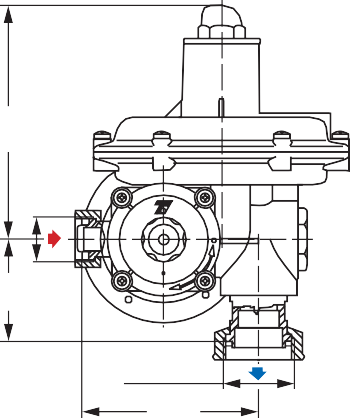 3.90 / 993/4-IN. GASØ 5.91 /1502.36 /	c604.53 / 115/4-IN. GAS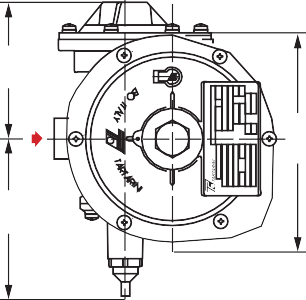 3.94 / 100TYPE R/70 OR R/70-APTYPE R/71 OR R/71-AP	TYPE R/72 OR R/72-AP	TYPE R/72-FS OR R/72-FS-AP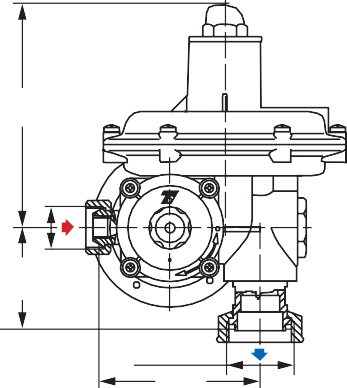 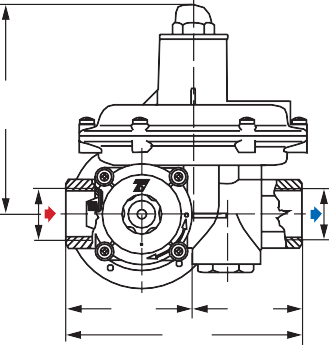 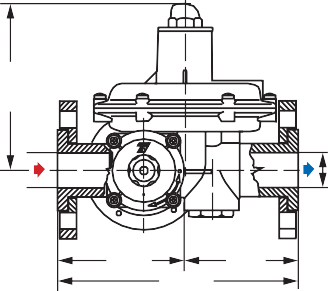 5.43 / 138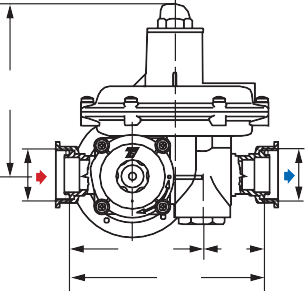 5.43 / 1381-1/4 -IN.c	1-1/4 -IN.3/4-IN.	c1-1/4-IN.GAS4.13 / 105 6.1 /1551.97 / 50GASGAS3.94 / 100 5.9 /1501.97 / 50GASTYPE R/73 OR R/73-AP	TYPE R/74 OR R/74-AP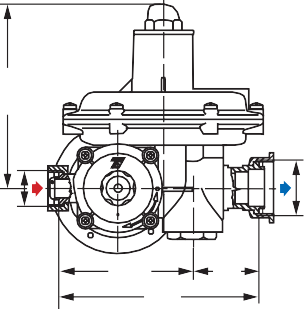 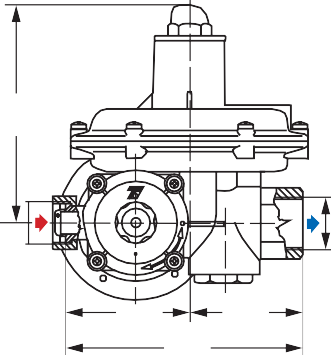 Figure 4. DimensionsTYPE R/75 OR R/75-APIn. / mmOrdering GuideTo order this product, complete the Ordering Guide Sectionor complete the Specification Worksheet and forward to yourIf the construction you need is not offered on this page,contact your local Sales Office.To locate your local Sales Office log on to:IntroductionType R622 direct-operated, spring-loaded regulators provide economical pressure reducing control in a variety of residential, commercial and industrial applications.These regulators can be used with natural, manufactured or propane gas and have the same inlet and outlet pressure capabilities.In addition, Type R622 regulators have internal relief across the diaphragm to help minimize overpressure. Any outletpressure above the start-to-discharge point of the nonadjustable relief valve spring moves the diaphragm off of the relief valve seat, allowing excess pressure to bleed out through the screened spring case vent.Body Size and End Connection Style1/2 NPT (inlet and outlet)Maximum Allowable Inlet PressureOperating: 125 psig / 8.6 barEmergency: 125 psig / 8.6 barExcept 1.8 to 2.2 in. w.c. / 4 to 5 mbar spring range which has operating and emergency pressures of 60 psig / 4.1 barRelief PerformanceSee Figure 3Outlet Pressure RangesSee Table 2Maximum Allowable Outlet (Casing) PressureOperating to Avoid Internal Parts Damage: 3 psid / 0.21 bar d above outlet pressure settingEmergency: 20 psi / 1.4 barFlow CapacitiesSee Table 3Orifice Size1/8 in. / 3.2 mmFlow CoefficientsWide-Open Cg for Relief Sizing: 12.5 Wide-Open Cv for Relief Sizing: 0.36 C1: 35IEC Sizing CoefficientsXT: 0.78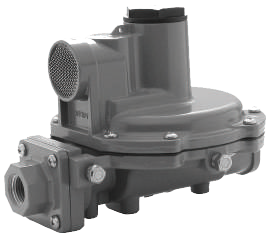 FD: 0.82FL: 0.89Pressure RegistrationInternalTemperature Capabilities-20 to 160°F / -29 to 71°CApproximate Shipping Weight2.35 lbs / 1 kg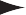 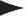 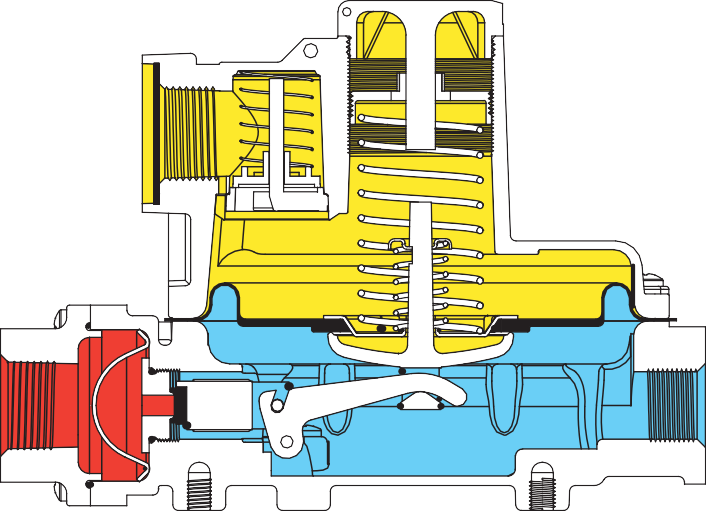 5 /0.354 /   	0.283 /0.212 psig / 0.14 bar28 IN. W.C. / 70 mbar14 IN. W.C. / 35 mbar11 IN. W.C. / 27 mbar7 IN. W.C. / 17 mbar5 IN. W.C. / 12 mbar2 IN. W.C. / 5 mbar2 /0.141 /69 mbar00	20 / 1.440 / 2.860 / 4.1INLET PRESSURE, psig / bar80 / 5.5100 / 6.90120 / 8.3NOTE: TESTED UNDER THE FOLLOWING CONDITIONS: 10 psig / 0.69 bar INLET PRESSURE, 7 IN. W.C. / 17 mbar OUTLET PRESSURE SETTING AND 50 SCFH / 1.3 Nm3/h OF 0.6 SPECIFIC GRAVITY NATURAL GASFigure 3. Industrial Relief PerformanceDelrin® is a mark owned by E.I. Du Pont de Nemours and Co.POSITION 1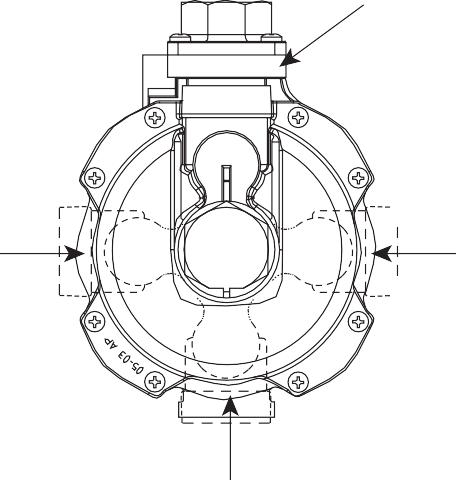 VENT OVER INLETPOSITION 4POSITION 2POSITION 3 VENT OVER OUTLETT80577Figure 4. Vent Position3/4 NPT SCREENED VENT1/8 NPT INLET/OUTLET GAUGE TAPS NO. 54 RESTRICTEDPRESSURE TAP5.56 / 1415.29 / 134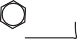 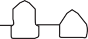 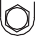 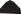 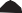 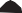 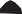 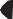 1/2 NPT5.41 / 137INLET FITTING4.45 / 1133.63 / 927.46 / 1891.11 / 28TAPPED FOR 1/4 IN. / 6.35 mm MOUNTING SCREWS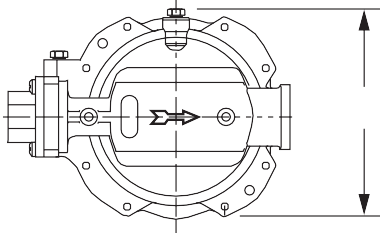 IN. / mmT14439Figure 5. DimensionsOrdering GuideTo order this product, complete the Ordering Guide Section or complete the Specification Worksheet and forward to your localIf the construction you need is not offered on this page, contact your local Sales Office.To locate your local Sales Office log on to: Emerson.com/ContactUsIntroductionThe REGAL 3 Series is a direct-operated, spring setpoint pressure regulator, used for supplying industries and commercial businesses.As an option, it can be equipped with a slam-shut Type VSX2 or OS2 whichpermits the gas flow to be cut off rapidly and totally in the case of under or over outlet regulator pressure. As a standard feature for outlet pressure settings inferior or equal to 72.3 in. w.c. / 180 mbar, a relief valve is provided. On request, this relief valve may be disconnected and replaced by a dampener.Upon request, for pressures72.3 in. w.c. / 180 mbar > P2 <= 442 in. w.c. / 1100 mbar, theREGAL 3 Series can be equipped with a relief valve. This relief valve can be factory adjusted.The REGAL 3 Series is in conformity with the Pressure Equipment Directive (PED) requirements.Body Size and End Connection Styles2 in. / DN 50 with NPT, PN 10/16, PN 20 or CL150 RF end connectionsMaximum Flow Capacity126,866 SCFH / 3400 Nm³/hMaximum Inlet Pressure145 psig / 10.0 barMaximum Outlet PressurePED Version: 21.8 psig / 1500 mbar Non-PED Version: 43.5 psig / 3000 mbarOutlet Pressure RangePED Version: 3.2 in. w.c. to 21.8 psig / 8 to 1500 mbarNon-PED Version: 29 to 43.5 psig / 2000 to 3000 mbarSlam-Shut Pressure RangesSee Table 4Regulating AccuracyAC10Lockup Pressure ClassSG20Pressure RegistrationExternal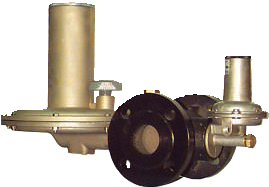 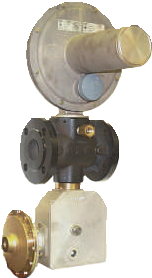 Internal Relief SettingP1 + 1.3 psig / P1 + 90 mbarTemperature Capabilities-22 to 160°F / -30 to 71°C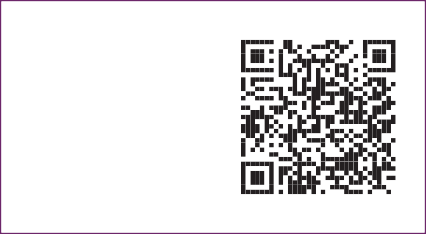 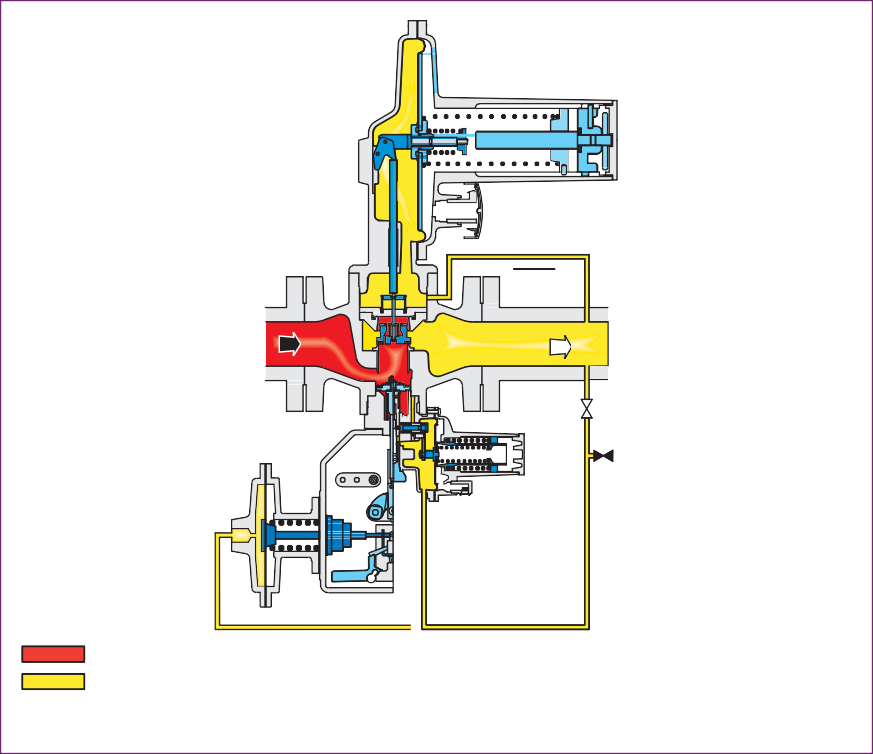 DO217 / 1.215 / 1.012 / 0.839 / 0.626 / 0.413 / 0.210FLOW CAPACITY, SCFH / Sm3/hFigure 4. Sizing Diagram1.2 / 30*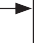 3.3 / 8410.0 / 25414.4 / 36511.81 / 3006.99 / 1781.6 / 	    41TYPE VSX25.83 / 1487.1 / 180**REMOVAL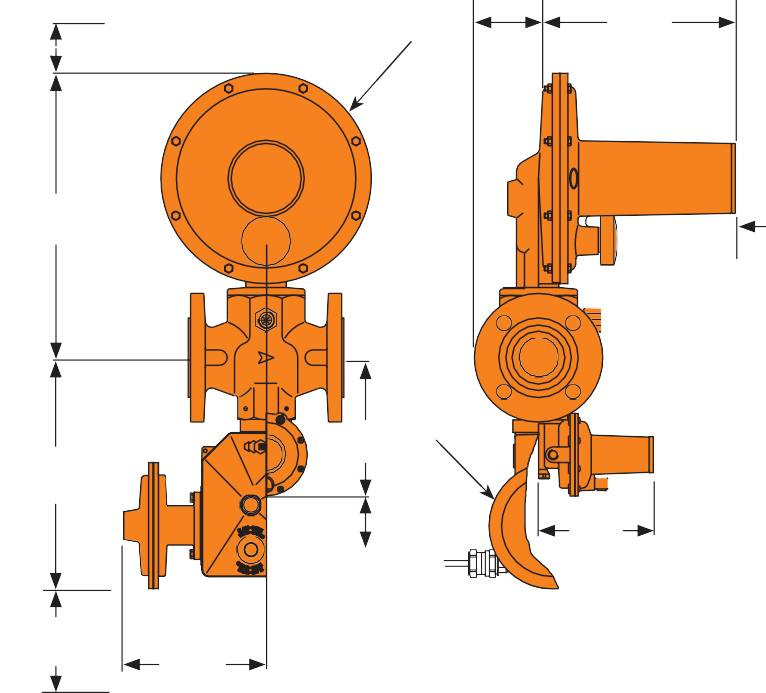 1.6 / 41*7.13 / 181TYPE OS2Figure 5. DimensionsIN. /mmOrdering GuideTo order this product, complete the Ordering Guide Section or complete the Specification Worksheet and forward to your local Sales Office.If the construction you need is not offered on this page, contact your local Sales Office.To locate your local Sales Office log on to: Emerson.com/ContactUsIntroductionThe Type RPE is used for reheating gas supplying pressure reducing regulator pilots.The Type RPE avoids the inconveniences caused by freezing which occur during large pressure drops and/or low ambient temperatures.There are two versions of the Type RPE:Electrical Pilot Heater (with Heating Element)The Type RPE (with a heating element) is installed with the vertical thermometer pocket axe using the fixing part supplied with the regulator actuator bolt.Regulator Bottom Electrical HeaterThis version is normally used for relief lines. The Type RPE is assembled on the regulator bottom with 4 fixing screws M8 x 20.The Type RPE can be installed in an explosive risk zone.The thermostat and power relay must be installed in a non‑explosive risk zone.The Type RPE is in conformity with the Directive for Equipment or Protective System intended for use in potentially explosive atmospheres 2014/34/UE. It is classified under group II, Category 2.Maximum Operating Pressure Thermometer Pocket with Heating Element: 1450 psig / 100 bar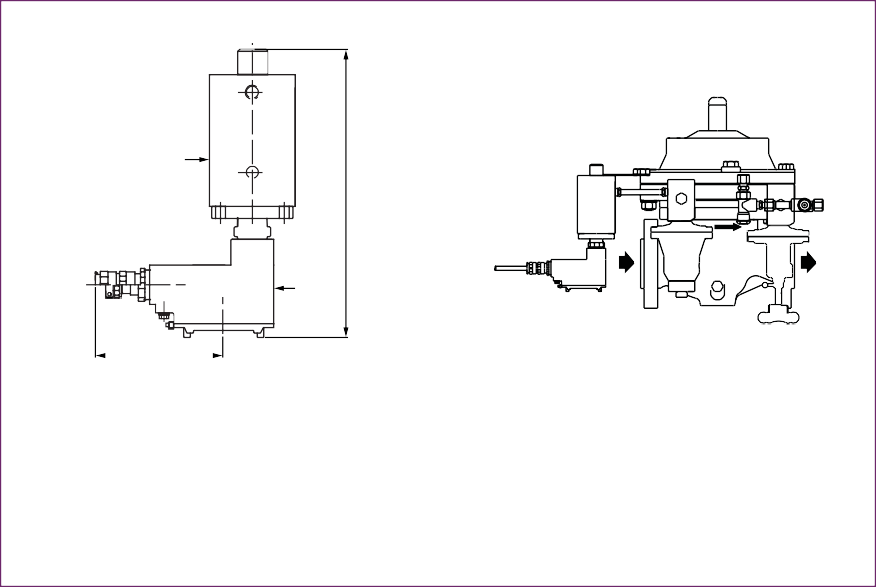 Temperature MeasurementInterchangeable Thermic Probe: 10 kΩHeater2 Interchangeable Heating Cartridges:280 W ‑ 230 VConnected in Series:140 WTemperature Regulation RangeThermostat: ‑22 to 194°F / ‑30 to 90°CPower SupplyPower Relay: Imax	2 AU	250 V~Protection Thermostat: 2 A Power Relay: 2 APneumatic ConnectionsInlet/Outlet: 1/4 NPT ‑ tube 8/10Electrical ConnectionsElectrical Type RPE Box:Packing gland 3/4 NPT for cable snap‑onElectrical Wiring:CustomerWeightsHeater:3.1 pounds / 1.4 kgHeater with Heating Element:9.9 pounds / 4.5 kg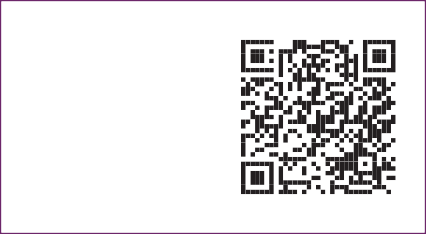 Type RPEElectric Pilot Heater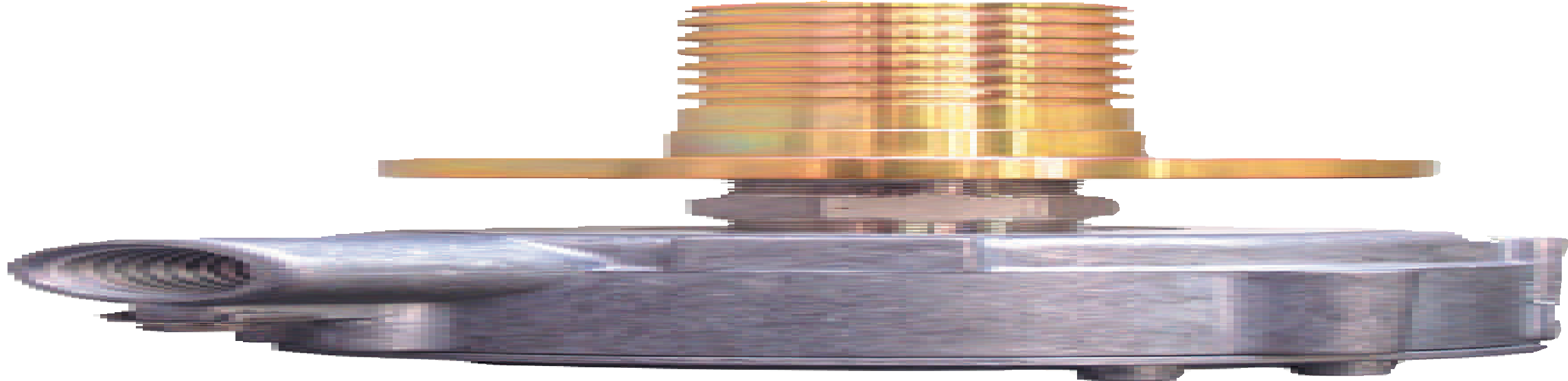 Type RPEElectric Pilot HeaterOrdering GuideTo order this product, complete the Ordering Guide Section or complete the Specification Worksheet and forward to your local Sales Office.If the construction you need is not offered on this page, contact your local Sales Office.To locate your local Sales Office log on to: Emerson.com/ContactUsSkidsRegulating and Metering Installations and Final Regulating InstallationsIntroductionEmerson has many years of experience designing and assembling regulating and metering stations.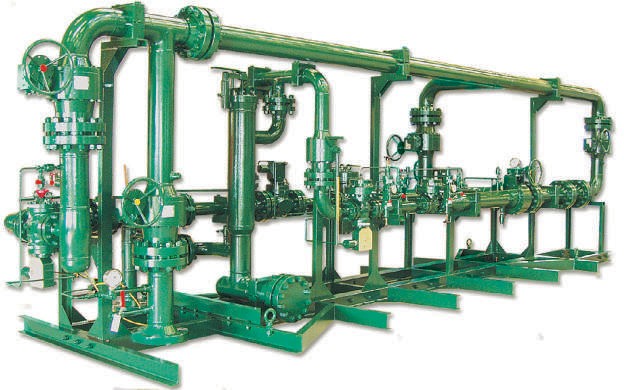 An array of standard and customized installations are available for transmission, distribution and utilization applicatioEmerson’s regulation and metering stations can be developed for open air, underground or cabinet/building protected applications.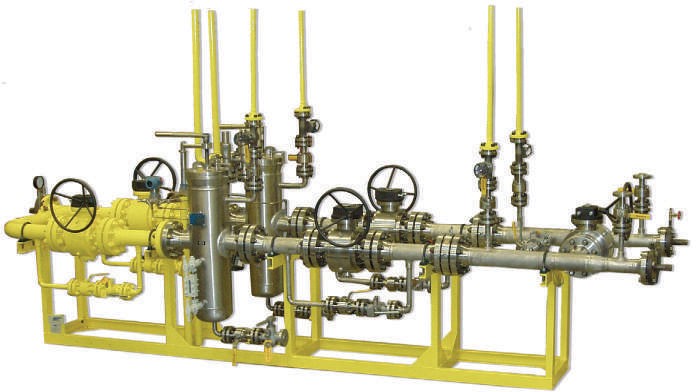 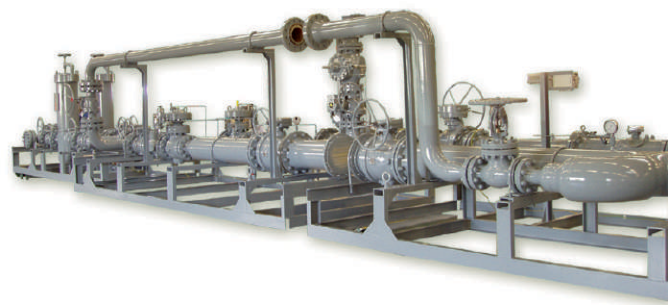 SkidsRegulating and Metering Installations and Final Regulating Installations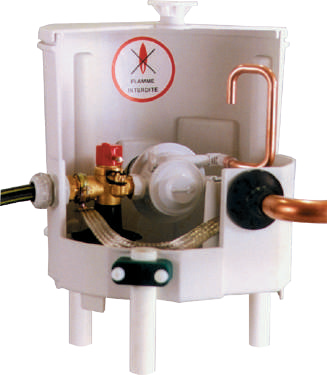 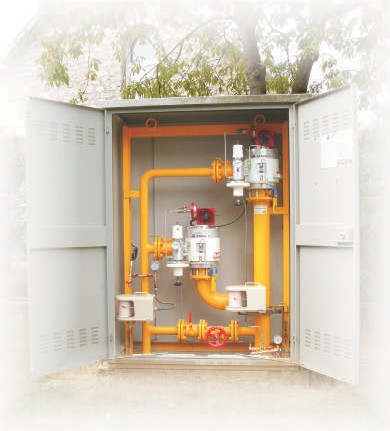 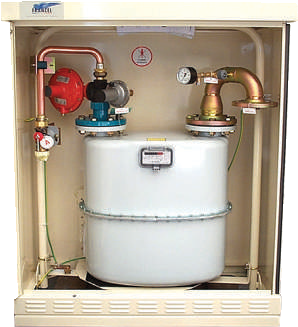 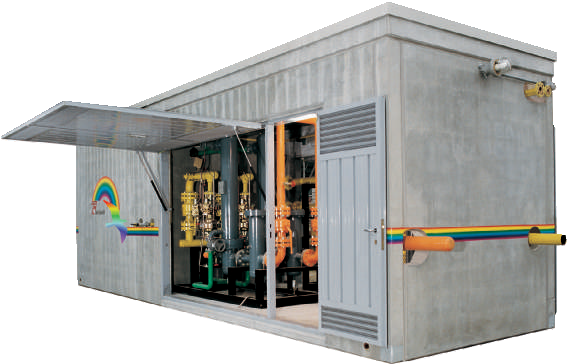 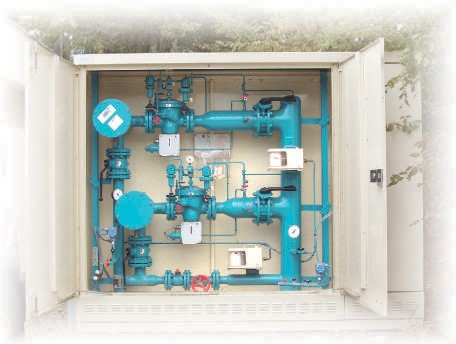 Types SR, SRII, SRS, STP, STLand Whisper Trim™Silencers for Pressure Regulator and Regulating InstallationIntroductionType SRType SR multi-path noise abatement device is incorporated into the regulator on the seat area. It consists of plated stainless steel wires containing no sound deadening materials. This is a solution providing a good result in noise reduction. When crossing the silencer steel wires the gas flow is split, many micro vortexes are created, thus “turbulence bubbles” as well as “shock waves” are reduced. The efficiency of Type SR silencer is kept very high up to a theoretical velocity of 262 ft/s / 80 m/s in the outlet flange; the Cg reduction is by about 3% and noise reduction can be as much as 20 dB(A).The Type SR Silencer can be used withFL Series, Types Cronos and 971 regulators.Type SRIIThe Type SRII noise abatement device is the next generation of Type SR and is used in case of extreme service conditions (dirty gas, high pressure drops and high gas velocities). Noise characteristics are very similar to the standard Type SR. The Type SRII can also be used with FL Series regulators.Type SRSType SRS consists of a Type SR or SRII plus a widened outlet flange in which a secondsilencer is fitted. This configuration allows the limits set by velocity to be exceeded. In the outlet flange, there is a second silencer made of a first reactive section and a second section with multiple chambers. Noise reduction is based on the principle of stream splitting and expansion division in several stages.The use of a wider outlet flange allows the introduction of the silencer and the installation of the regulator directly into the downstream piping without making use of expansion joints which cause a noise increase.This silencer, being efficient under all working conditions, presents the advantage to reduce the length of the turbulent mixing area and the noise propagation along the downstream piping. Typical noise reduction reaches25 dB(A) without limiting the velocity in the outlet flange. The Cg reduction is by about 15%. The Type SRS is used with FL Series and Type Cronos regulators.Whisper Trim™Whisper Trim cage provides effective attenuation of aerodynamic noise in gas applications involving high pressure drop ratios. Aerodynamic noise is generated by the turbulence created in the flow of gas asthe fluid passes through the port. To achieve effective noise attenuation, a Whisper Trim cage utilizes multiple orifices of special shape, size and spacing. These orifices break up turbulent fluid streams, reducing noise- producing interactions. Whisper Trim Cage reduces noise by up to 8 dB(A). The Whisper Trim cage is a noise attenuation solution for Types EZH and EZHSO.Type STP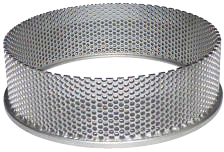 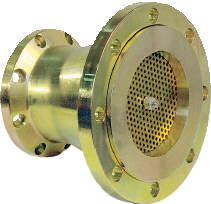 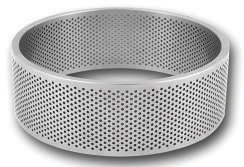 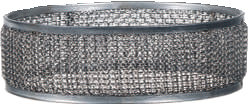 Type STP is an absorption type silencer made of one or more porous channels surrounded by deadening material. The sound penetrating the absorbing layer is then converted into heat by friction.This type of silencer prevents noise propagation along the piping. It is normally introduced downstream the Type SRS silencer and produces a further noise reduction by 20 dB(A) depending on the approximate length.This type of silencer is suitably dimensioned in order to satisfy working needs and obtain noise reductions without jeopardizing capacity values.Type STLThese silencers have been specially developed to be introduced into “T” couplings of pipings. They are reactive- absorption mixed type silencers and allow not to experience any noise increase in the “T” coupling and get a noise reduction in the downstream piping. A suitable dimensioning of the silencer and downstream manifold allows not to experience significant power losses and thus capacity values are not jeopardized. Type STL provides noise reduction of 15 dB(A).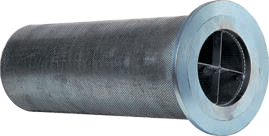 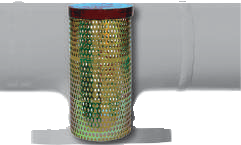 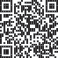 Types SR, SRII, SRS, STP, STLand Whisper Trim™Silencers for Pressure Regulator and Regulating Installation1101009080706050FLOW RATE IN SCFH / Sm3/hFigure 7. Typical Sound Emission Comparison among the Different ConfigurationsOrdering GuideTo order this product, complete the Ordering Guide Section or complete the Specification Worksheet and forward to your local Sales Office.If the construction you need is not offered on this page, contact your local Sales Office.To locate your local Sales Office log on to:Emerson.com/ContactUsIntroduction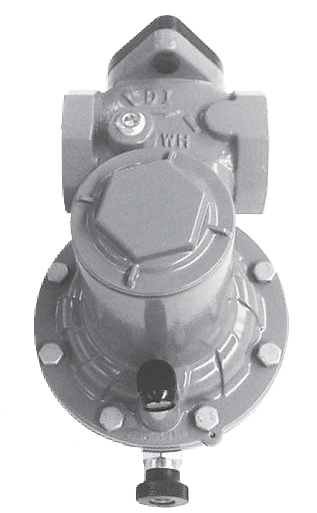 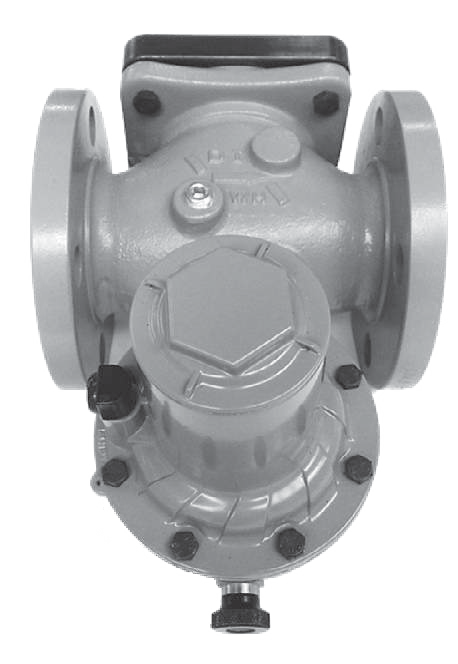 The VS100 Series slam-shut device is designed to shut off the flow of gas to the downstream system in the event of outlet pressure rising above or falling below the predefined levels.The VS100 Series consists of the following:A body with a removable orifice, enclosed by a bonnetA VSX4 or VSX8 Series controllerAvailable ConfigurationsSee Table 3ConnectionsSlam-Shut Vent: 1/4 NPT External Sensing Line: 1/4 NPTBody Material Ductile Iron (GS) Steel (WCC)Body Sizes and End Connection StylesSee Table 5Slam-shut TypeDS: Differential Strength IS: Integral StrengthMaximum Allowable Pressure (PS)(1)Differential Strength (DS):290 psig / 20.0 barIntegral Strength (IS):87 psig / 6.0 barMaximum Inlet Pressure (Pumax)(1)Differential Strength (DS):232 psig / 16.0 barIntegral Strength (IS):87 psig / 6.0 barSpecific Maximum Allowable Pressure (PSd)(1)87 psig / 6.0 barOperating Temperature (TS)(1)PED: -4 to 150°F / -20 to 66°CNon-PED: -20 to 150°F / -30 to 66°CResponse Time (ta)< 1 secondCE Marking0062European EN Reference StandardEN 14382Functional ClassA: OPSO and UPSO; B: OPSO onlyOrifice DiameterMedium Capacity Body (MC):0.75 in. / 19 mmHigh Capacity Body (HC):1.18 in. / 30 mmValve Plug SizeMedium Capacity Body (MC) Ø:0.94 in. / 24 mmHigh Capacity Body (HC) Ø:1.53 in. / 39 mmFlow Coefficient (NPS 1)(2)Cg: 306; C1: 52Resetting Trip MechanismManually after fault rectificationPressure DetectionExternalApproximate Shipping WeightsSee Table 5OptionWire SealReed switchThe pressure/temperature limits in this Datasheet or any applicable standard limitation should not be exceeded.NPS 1 x 2-1/4, Gaz Body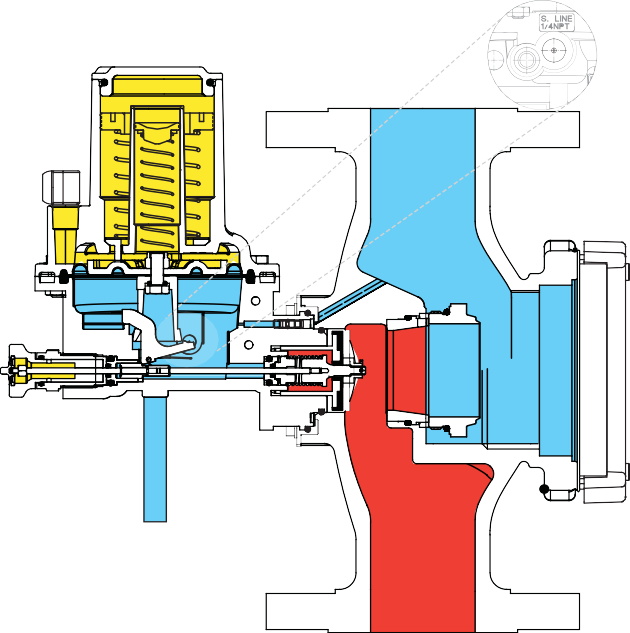 INLET PRESSURE OUTLET PRESSUREATMOSPHERIC PRESSUREVSX4 AND VSX8 SERIES CONTROLLER WITH FLANGED BODYFigure 3. VS100 Series Operational Schematic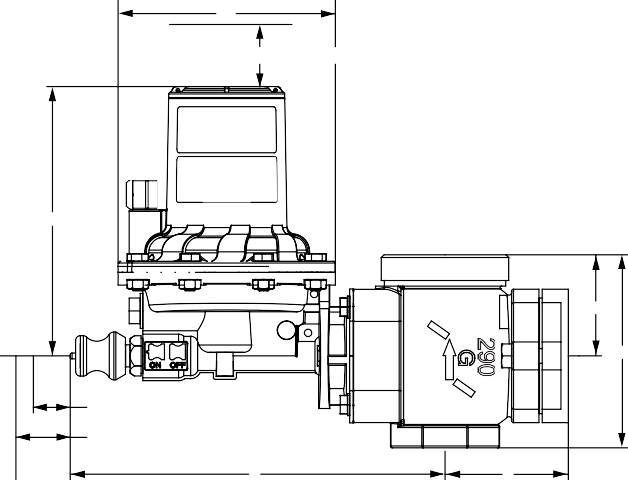 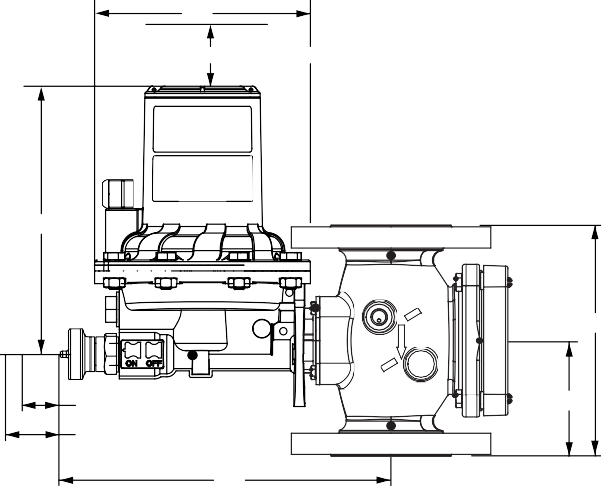 TYPE VS110Figure 4. VS100 Series DimensionsTYPE VS120 WITH FLANGE BODYOrdering Guide  Slam-Shut Trip Pressure Setting (Select One)	To order this product, complete the Ordering Guide Section or complete the Specification Worksheet and forward to your local Sales Office.If the construction you need is not offered on this page, contact your local Sales Office.To locate your local Sales Office log on to: Emerson.com/ContactUsIntroduction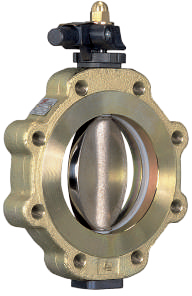 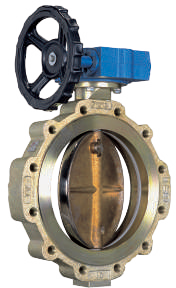 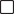 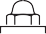 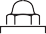 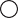 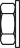 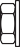 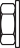 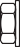 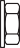 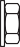 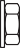 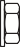 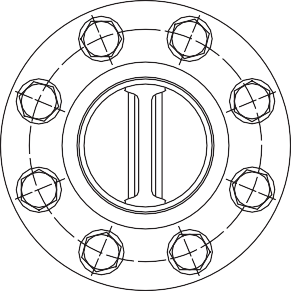 VFA Series butterfly valves are wafer flangeless type and are used typically in gas reducing stations for an on-off service. They have very low pressure losses and excellent seal due to their particular construction features.Their reduced overall dimensions allow simple installation and easy maintenance.TypesType VFA: Lever-operated Type VFA-MR: Gear-operatedType VFA-MRO: Gear-operated for use with absorbing odorizerAllowable PressurePN 16: 232 psig/ 16 bar CL150 RF: 276 psig/19 barFlanged ConnectionsNPS 2, 2-1/2, 3, 4, 5, 6, 8 and 10 /DN 50, 65, 80, 100, 125, 150, 200 and 250Flanged Rating PN16 UNI/DIN CL150 RFTemperature CapabilitiesStandard Version:Working: 14 to 140°F / -10 to 60°C Low Temperature Version: Working: -4 to 140°F / -20 to 60°CApplicationsNon-corrosive Gases (natural gases, compressed air, nitrogen, etc.)Clean FluidsMaterialsBody: SteelDisk: Pressed steel Shaft: Stainless steelGasket: Nitrile (NBR) (standard) or Fluorocarbon (FKM)VFA SeriesButterfly Valve Soft Sealed Body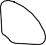 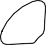 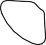 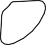 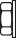 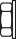 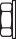 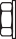 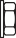 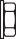 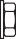 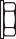 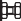 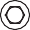 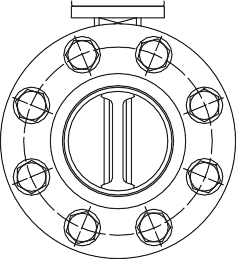 Figure 4. Types VFA-MR and VFA-MRO DimensionOrdering GuideTo order this product, complete the Ordering Guide Section or complete the Specification Worksheet and forward to your local Sales Office.If the construction you need is not offered on this page, contact your local Sales Office.To locate your local Sales Office log on to: Emerson.com/ContactUsIntroduction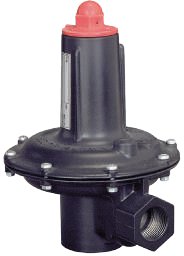 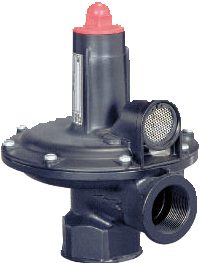 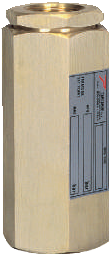 The spring-loaded relief valves are designed to keep line pressure below preset values. They are mounted downstream of regulators and perform the specific function of releasing small amounts of gas in the event of the regulator not closing perfectly.V Series relief valves are ideal for use in civil and industrial equipment employing natural gas, propane, butane and noncorrosive gases in general because of their effective release capacity and compact size. The valves are extremely easy to install and are designed for ready and easy maintenance.The V/50 and V/60 Series relief valves are especially designed for use with low pressures. Their construction features ensure a very low hysteresis valueand maximum operation accuracy and sensitivity.Type V/20-2 relief valve is designed for use at medium and high pressures and cover a wide range of pressure set values, i.e., from 21.8 to 580 psig / 1.5 to 40 bar.To change setting, simply replace the spring with the one appropriate for the desired value.Allowable PressuresV/50 Series:58 psig / 4.0 barV/60 Series:36 psig / 2.5 barType V/20-2:1450 psig / 100 barSet Pressure Ranges (Wh)Type V/50:0.36 to 1.16 psig / 0.025 to 0.08 barType V/51:1.09 to 10.9 psig / 0.075 to 0.75 barType V/52:10.2 to 29 psig / 0.70 to 2.0 barType V/60:0.36 to 1.3 psig / 0.025 to 0.09 barType V/61:1.16 to 10.9 psig / 0.08 to 0.75 barType V/62:10.2 to 29 psig / 0.70 to 2.0 barType V/20-2:21.8 to 580 psig / 1.5 to 40.0 barSeat DiameterV/50 Series: 1-1/4 in. / 32 mm V/60 Series: 1-1/2 in. / 40 mm Type V/20-2: 1 in. / 25.4 mmThreaded Connections V/50 Series: 1 x 1-1/2 in. BSP V/60 Series: 1-1/2 x 2 in. BSP Type V/20-2: 1 in. NPTTemperature CapabilitiesStandard:14 to 140°F / -10 to 60°CLow Temperature:-4 to 140°F / -20 to 60°CApproximate Weights: V/50 Series: 2.9 lbs / 1.3 kg V/60 Series: 4.2 lbs / 1.9 kg Type V/20-2: 3.5 lbs / 1.6 kgApplicationsNatural Gas Propane ButaneNon-corrosive gases2.03 / 1401.74 / 1201.45 / 1001.31 / 901.16 / 801.02 / 700.87 / 600.73 / 500.58 / 400.44 / 300.29 / 200353 /10.0706 /20.01059 /30.01413 /40.01766 /50.02119 /60.02472 /70.02825 /80.03178 /90.03531 /100FLOW CAPACITY, SCFH / Sm3/hFigure 4. Type V/50 Flow Capacity Curve14.5 / 100013.1 / 90011.6 / 80010.2 / 7008.70 / 6007.25 / 5005.80 / 4004.35 / 3002.90 / 2001.45 / 1000706 /20.01413 /40.02119 /60.02825 /80.03531 /1004238 /1204944 /1405650 /160FLOW CAPACITY, SCFH / Sm3/hFigure 5. Type V/51 Flow Capacity Curve43.5 / 3.036.3 / 2.529.0 / 2.021.8 / 1.514.5 / 1.007.25 / 0.500	706 /20.01413 /40.02119 /60.02825 /80.03531 /1004238 /120FLOW CAPACITY, SCFH / Sm3/hFigure 6. Type V/52 Flow Capacity Curve1.45 / 1001.31 / 901.16 / 801.02 / 700.87 / 600.73 / 500.58 / 400.44 / 300.29 / 200 /01059 /30.02119 /60.03178 /90.04238 /1205297 /1506357 /1807416 /2108475 /2409535 /27010,594 /300FLOW CAPACITY, SCFH / Sm3/hFigure 7. Type V/60 Flow Capacity Curve14.5 / 100013.1 / 90011.6 / 80010.2 / 7008.70 / 6007.25 / 5005.80 / 4004.35 / 3002.90 / 2001.45 / 1000	1413 /40.02825 /80.04238 /1205650 /1607063 /2008475 /2409888 /28011,301 /32012,713 /360FLOW CAPACITY, SCFH / Sm3/hFigure 8. Type V/61 Flow Capacity Curve43.5 / 3.036.3 / 2.529.0 / 2.021.8 / 1.514.5 / 1.007.25 / 0.500	1059 /30.02119 /60.03178 /90.04238 /1205297 /1506357 /1807416 /210FLOW CAPACITY, SCFH / Sm3/hFigure 9. Type V/62 Flow Capacity CurveFigure 10. V/50 and V/60 Series Dimensions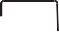 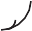 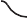 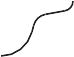 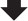 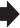 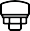 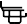 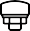 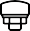 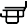 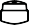 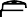 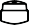 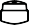 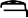 Figure 11. Type V/20-2 DimensionsIN. /mmOrdering GuideTo order this product, complete the Ordering Guide Section or complete the Specification Worksheet and forward to your local Sales Office.If the construction you need is not offered on this page, contact your local Sales Office.To locate your local Sales Office log on to:Educational Services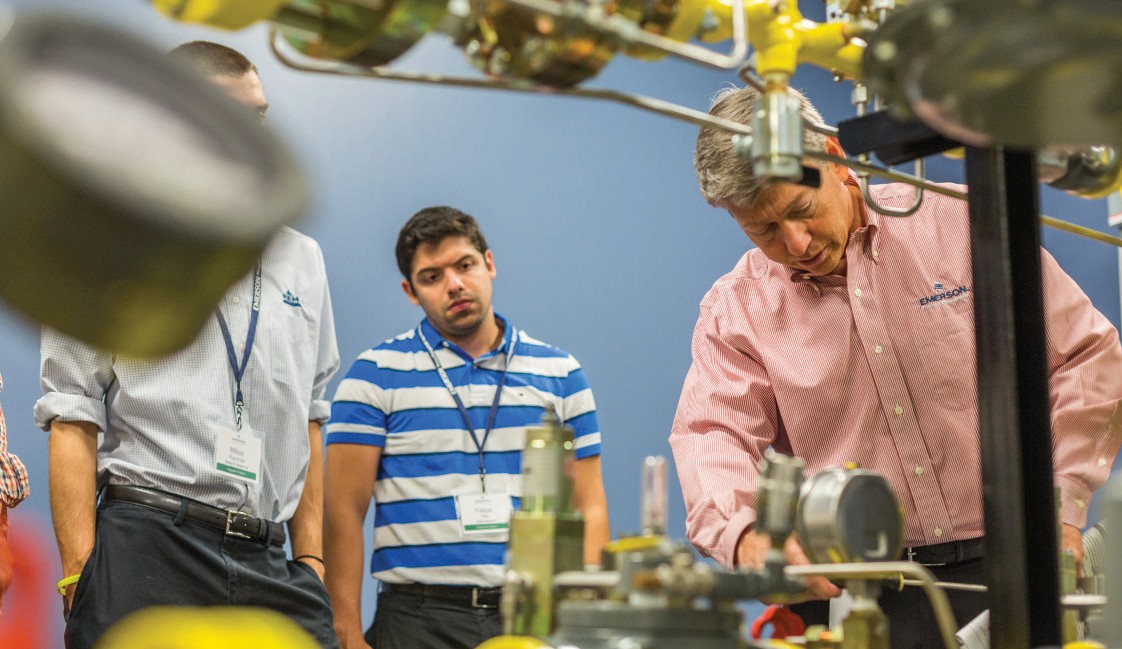 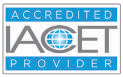 The need for training is more critical than ever to achieving and maintaining cost-effective operations.Emerson’s Educational Services offers various courses and other training programs to provide the knowledge and skills to operate, maintain and manage pressure regulators and systems within customers’ operations. Through a mixture of theoretical and practical applications, training program participants learn the fundamentals of andadvancements in, pressure control and regulator operations and maintenance.Whether it is classroom-based training, web-based discussions or eLearning programs, Emerson works hard to ensure customers know how to get the best from their entire process and operation.For more information, contact Educational Services.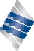 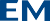 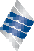 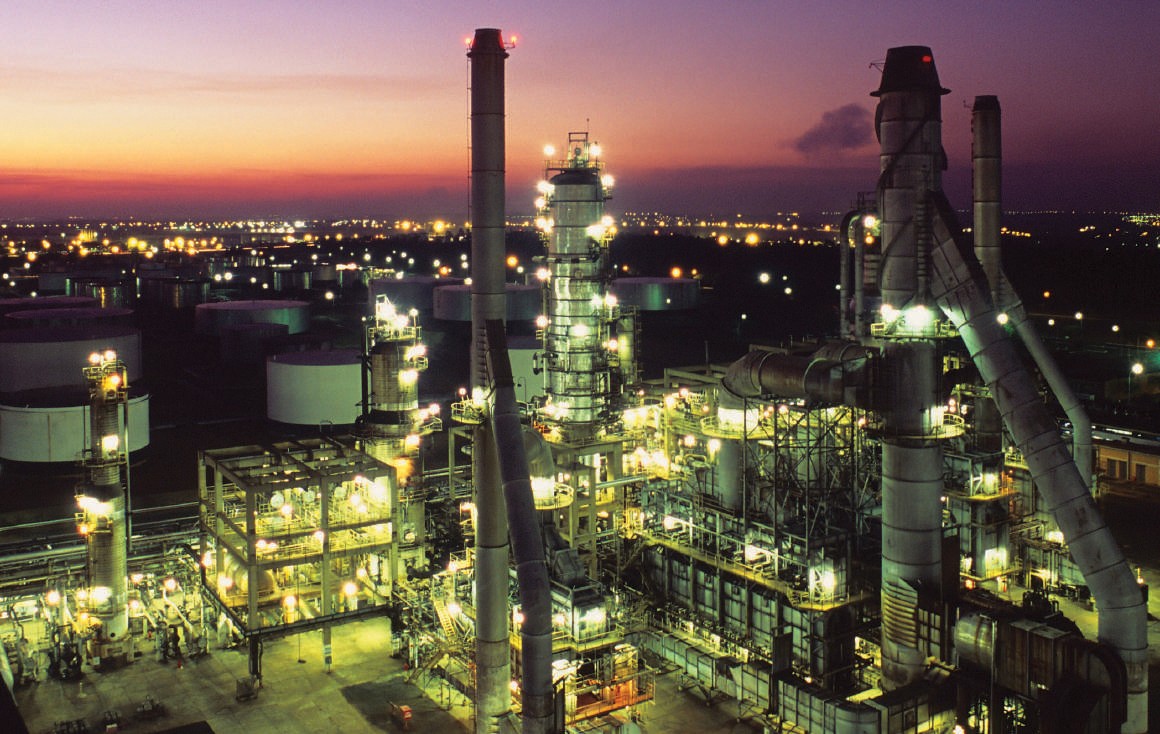 The Technical Reference section includes articles covering regulator theory, sizing, selection, overpressure protection and other topics relating to regulators.This section begins with the basic theory of regulators and ends with conversion tables and other informative charts.This section is for general reference only. For additonalinformation please contact your local Sales Office.Regulator Control TheoryFundamentals of Gas Pressure Regulators	542Pilot-Operated Regulators	543Conclusion	543Regulator ComponentsStraight Stem Style Direct-Operated	544Lever Style Direct-Operated	545Loading Style (Two-Path Control) Pilot-Operated	546Unloading Style Pilot-Operated	547Introduction to RegulatorsSpecific Regulator Types	548Pressure Reducing Regulators	548Backpressure Regulators and Relief Valves	549Pressure Switching Valves	549Vacuum Regulators and Breakers	549Types of Pressure Reducing Regulators	548Direct-Operated (Self-Operated) Regulators	548Pilot-Operated Regulators	548Regulator Selection Criteria	550Control Application	550Pressure Reducing Regulator Selection	550Outlet Pressure to be Controlled	550Inlet Pressure of the Regulator	550Capacity Required	550Shutoff Capability	550Process Fluid	551Process Fluid Temperature	551Accuracy Required	551Pipe Size Required	551End Connection Style	551Required Materials	551Control Lines	551Stroking Speeds	551Overpressure Protection	551Regulator Replacement	552Regulator Price	552Backpressure Regulator Selection	552Relief Valve Selection	552TheoryPrinciples of Direct-Operated RegulatorsIntroduction	553Regulator Basics	553Essential Elements	553Restricting Element	554Measuring Element	554Loading Element	554Regulator Operation	554Increasing Demand	554Decreasing Demand	554Weights versus Springs	554Spring Rate	555Equilibrium with a Spring	555Spring as Loading Element	555Throttling Example	555Regulator Operation and P2	556Regulator Performance	556Performance Criteria	556Setpoint	556Droop	556Capacity	556Accuracy	556Lockup	556Spring Rate and Regulator Accuracy	557Spring Rate and Droop	557Effect on Plug Travel	557Light Spring Rate	557Practical Limits	557Diaphragm Area and Regulator Accuracy	557Diaphragm Area	557Increasing Diaphragm Area	558Diaphragm Size and Sensitivity	558Restricting Element and Regulator Performance	558Critical Flow	558Orifice Size and Capacity	558Orifice Size and Stability	559Orifice Size, Lockup and Wear	559Orifice Guideline	559Increasing P1	559Factors Affecting Regulator Accuracy	559Performance Limits	559Cycling	559Design Variations	559Improving Regulator Accuracy with a Pitot Tube	560Numerical Example	560Decreased Droop (Boost)	560Improving Performance with a Lever	560Principles of Pilot-Operated RegulatorsPilot-Operated Regulator Basics	561Regulator Pilots	561Gain	561Identifying Pilots	561Setpoint	561Spring Action	561Pilot Advantage	561Gain and Restrictions	561Stability	561Restrictions, Response Time and Gain	562Loading and Unloading Designs	562Two-Path Control (Loading Design)	562Two-Path Control Advantages	563Unloading Control	563Unloading Control Advantages	563Performance Summary	563Accuracy	563Capacity	563Lockup	564Applications	564Two-Path Control	564Type 1098-EGR	564Type 99	565Unloading Design	565Selecting and Sizing Pressure Reducing RegulatorsIntroduction	566Quick Selection Guides	566Product Pages	566Special Requirements	566The Role of Experience	566Sizing Equations	566General Sizing Guidelines	567Body Size	567Construction	567Pressure Ratings	567Wide-Open Flow Rate	567Outlet Pressure Ranges and Springs	567Accuracy	567Inlet Pressure Losses	567Orifice Diameter	567Speed of Response	567Turn-Down Ratio	567Direct-operated Regulators vs Pilot-operated	567Sizing Exercise: Industrial Plant Gas Supply	568Overpressure Protection MethodsMethods of Overpressure Protection	569Relief Valves	569Types of Relief Valves	569Advantages	569Disadvantages	569Monitoring Regulators	570Advantages	570Disadvantages	570Working Monitor	570Series Regulation	570Advantages	571Disadvantages	571Shutoff Devices	571Advantages	571Disadvantages	571Relief Monitor	571Summary	572Principles of Relief ValvesOverpressure Protection	573Maximum Pressure Considerations	573Downstream Equipment	573Main Regulator	573Piping	573Relief Valves	573Relief Valve Popularity	574Relief Valve Types	574Selection Criteria	574Pressure Buildup	574Periodic Maintenance	574Cost versus Performance	574Installation and Maintenance Considerations	574Pop Type Relief Valve	574Operation	574Typical Applications	575Advantages	575Disadvantage	575Direct-Operated Relief Valves	575Operation	575Product Example	576Typical Applications	576Selection Criteria	576Pilot-Operated Relief Valves	577Operation	577Product Example	577Performance	578Typical Applications	578Selection Criteria	578Internal Relief	578Operation	578Product Example	578Performance and Typical Applications	579Selection Criteria	579Selection and Sizing Criteria	579Maximum Allowable Pressure	579Regulator Ratings	579Piping	579Maximum Allowable System Pressure	579Determining Required Relief Valve Flow	579Determine Constant Demand	580Selecting Relief Valves	580Required Information	580Regulator Lockup Pressure	580Identify Appropriate Relief Valves	580Final Selection	580Applicable Regulations	580Sizing and Selection Exercise	580Initial Parameters	580Performance Considerations	580Upstream Regulator	580Pressure Limits	580Relief Valve Flow Capacity	580Relief Valve Selection	581Principles of Series Regulation and Monitor RegulatorsSeries Regulation	582Failed System Response	582Regulator Considerations	582Applications and Limitations	582Upstream Wide-Open Monitors	582System Values	582Normal Operation	582Worker Regulator B Fails	583Equipment Considerations	583Downstream Wide-Open Monitors	583Normal Operation	583Worker Regulator A Fails	583Upstream Versus Downstream Monitors	583Working Monitors	583Downstream Regulator	584Upstream Regulator	584Normal Operation	584Downstream Regulator Fails	584Upstream Regulator Fails	584Sizing Monitor Regulators	584Estimating Flow when Pressure Drop is Critical	584Assuming Pintermediate to Determine Flow	584Fisher Monitor Sizing Program	584Vacuum ControlVacuum Applications	585Vacuum Terminology	585Vacuum Control Devices	585Vacuum Regulators	585Vacuum Breakers (Relief Valves)	585Vacuum Regulator Installation Examples	587Vacuum Breaker Installation Examples	588Gas Blanketing in Vacuum	590Features of Fisher™ Brand Vacuum Regulatorsand Breakers	590Valve Sizing Calculations (Traditional Method)Introduction	591Sizing for Liquid Service	591Viscosity Corrections	591Finding Valve Size	591Predicting Flow Rate	593Predicting Pressure Drop	593Flashing and Cavitation	593Choked Flow	594Liquid Sizing Summary	596Liquid Sizing Nomenclature	596Sizing for Gas or Steam Service	597Universal Gas Sizing Equation	597General Adaptation for Steam and Vapors	598Special Equation for Steam Below 1000 psig	598Gas and Steam Sizing Summary	598Valve Sizing (Standardized Method)Introduction	600Liquid Sizing	600Sizing Valves for Liquids	600Determining Allowable Sizing Pressure Drop(ΔPmax)	603Liquid Sizing Sample Problem	603Gas and Steam Sizing	606Sizing Valves for Compressible Fluids	606Compressible Fluid Sizing Sample Problem	607Temperature ConsiderationsCold Temperature ConsiderationsRegulators Rated for Low Temperatures	612Selection Criteria	612FreezingIntroduction	613Reducing Freezing Problems	613Heat the Gas	613Antifreeze Solution	613Equipment Selection	613System Design	614Water Removal	614Summary	614Sulfide Stress Cracking—NACE MR0175-2002, MR0175/ISO 15156The Details	615These NACE Standards are Applied to	615NACE MR0175-2002 and Prior	615NACE MR0175/ISO 15156	616NACE MR0103	617Exposed Bolting	617Coatings	617Elastomers	617ReferenceChemical Compatibility of Elastomers and MetalsIntroduction	618Elastomers: Chemical Names and Uses	618General Properties of Elastomers	619Fluid Compatibility of Elastomers	620Compatibility of Metals	621Regulator TipsRegulator Tips	623Conversions, Equivalents and Physical DataPressure Equivalents	629Pressure Conversion - Pounds per Square Inch(PSI) to Bar	629Volume Equivalents	629Volume Rate Equivalents	630Mass Conversion—Lbs to kg	630Temperature Conversion Formulas	630Area Equivalents	630Kinematic-Viscosity Conversion Formulas	630Conversion Units	631Other Useful Conversions	631Converting Volumes of Gas	631Fractional In. to mm	632Length Equivalents	632Whole In.-mm Equivalents	632Metric Prefixes and Symbols	632Greek Alphabet	632Length Equivalents - Fractional and DecimalIn. to mm	633Temperature Conversions	634A.P.I. and Baumé Gravity Tables and Weight Factors	637Characteristics of the Elements	638Recommended Standard Specifications for ValveMaterials Pressure-Containing Castings	639Physical Constants of Hydrocarbons	642Physical Constants of Various Fluids	643Properties of Water	645Properties of Saturated Steam	645Properties of Saturated Steam—Metric Units	648Properties of Superheated Steam	649Determine Velocity of Steam in Pipes	652Recommended Steam Pipe Line Velocities	652Typical Condensation Rates in Insulated Pipes	652Typical Condensation Rates without Insulation	652Flow of Water Through Schedule 40 Steel Pipes	653Flow of Air Through Schedule 40 Steel Pipes	655Average Properties of Propane	657Orifice Capacities for Propane	657Standard Domestic Propane Tank Specifications	657Approximate Vaporization Capacitiesof Propane Tanks	657Pipe and Tubing Sizing	658Vapor Pressures of Propane	658Converting Volumes of Gas	658BTU Comparisons	658Capacities of Spuds and Orifices	659Kinematic Viscosity - Centistokes	662Specific Gravity of Typical Fluids vsTemperature	663Effect of Inlet Swage On Critical FlowCg Requirements	664Seat Leakage Classifications	665Class VI Seat Leakage Allowable	661Flange, Valve Size and Pressure-Temperature RatingDesignations	666Pipe Thread Standards	666Pressure-Temperature Ratings for Valve Bodies	667Diameter of Bolt Circles	669ASME Face-To-Face Dimensions forFlanged Regulators	669Wear and Galling Resistance Chart of MaterialCombinations	670Equivalent Lengths of Pipe Fittings and Valves	670Pipe Data: Carbon and Alloy Steel—Stainless Steel	671American Pipe Flange Dimensions	673EN 1092-1 Cast Steel Flange Standards	673EN 1092-1 Pressure/Temperature Ratings forCast Steel Valve Ratings	673Drill Sizes for Pipe Taps	675Standard Twist Drill Sizes	675GlossaryGlossary of Terms	676Regulator Control TheoryFundamentals of Gas Pressure RegulatorsThe primary function of any gas regulator is to match the flow of gas through the regulator to the demand for gas placed upon the system. At the same time, the regulator must maintain the system pressure within certain acceptable limits.A typical gas pressure system might be similar to that shown in Figure 1, where the regulator is placed upstream of the valve or other device that is varying its demand for gas from the regulator.RegulatorRestricting Element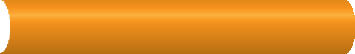 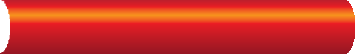 FlowFigure 2The loading element can be one of any number of things such as a weight, a hand jack, a spring, a diaphragm actuator or a piston actuator, to name a few of the moreRegulator FlowP2Figure 1LoadLoad Flow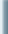 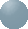 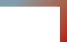 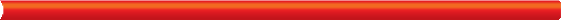 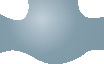 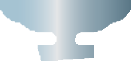 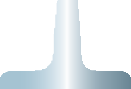 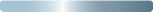 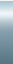 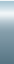 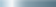 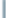 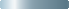 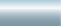 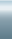 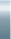 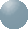 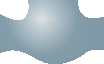 common ones.A diaphragm actuator and a spring are frequently combined, as shown in Figure 3, to form the most common type of loading element. A loading pressure is applied toa diaphragm to produce a loading force that will act to close the restricting element. The spring provides a reverse loading force which acts to overcome the weight of themoving parts and to provide a fail-safe operating action that is more positive than a pressure force.If the load flow decreases, the regulator flow must decrease also. Otherwise, the regulator would put too much gas into the system and the pressure (P2) would tend to increase. On the other hand, if the load flow increases, then the regulator flow must increase also in order to keep P2 from decreasing due to a shortage of gas in the pressure system.From this simple system, it is easy to see that the prime job of the regulator is to put exactly as much gas into the piping system as the load device takes out.If the regulator were capable of instantaneously matching its flow to the load flow, then we would never have major transient variation in the pressure (P2) as the load changes rapidly. From practical experience we all know that this is normally not the case, and in most real-life applications, we would expect some fluctuations in P2 whenever the load changes abruptly.Because the regulator’s job is to modulate the flow of gas into the system, we can see that one of the essentialelements of any regulator is a restricting element that will fit into the flow stream and provide a variable restriction that can modulate the flow of gas through the regulator.Figure 2 shows a schematic of a typical regulator restricting element. This restricting element is usually some type of valve arrangement. It can be a single-port globe valve, a cageSo far, we have a restricting element to modulate the flow through the regulator and we have a loading element that can apply the necessary force to operate the restricting element. But, how do we know when we are modulating the gas flow correctly? How do we know when we have the regulator flow matched to the load flow? It is rather obvious that we need some type of Measuring Element which will tell us when these two flows have been perfectly matched.If we had some economical method of directly measuring these flows, we could use that approach; however, this is not a very feasible method.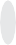 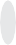 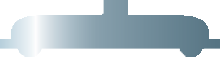 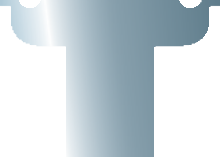 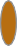 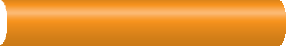 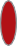 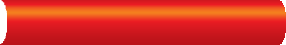 Figure 3style valve, butterfly valve or any other type of valve that is	 	capable of operating as a variable restriction to the flow.In order to cause this restricting element to vary, some type of loading force will have to be applied to it. Thus we see that the second essential element of a gas regulator is a Loading Element that can apply the needed force to the restricting element.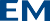 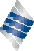 We noted earlier in our discussion of Figure 1 that the system pressure (P2) was directly related to the matching of the two flows. If the restricting element allows too much gas into the system, P2 will increase. If the restricting element allows too little gas into the system, P2 will decrease. We can use this convenient fact to provide aRegulator Control Theorysimple means of measuring whether or not the regulator is providing the proper flow.Manometers, Bourdon tubes, bellows, pressure gauges and diaphragms are some of the possible measuring elements that we might use. Depending upon what we wish to accomplish, some of these measuring elements wouldbe more advantageous than others. The diaphragm, for instance, will not only act as a measuring element which responds to changes in the measured pressure, but it also acts simultaneously as a loading element. As such, it produces a force to operate the restricting element that varies in response to changes in the measured pressure. If we add this typical measuring element to the loading element and the restricting element that we selected earlier, we will have a complete gas pressure regulator as shown in Figure 4.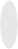 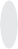 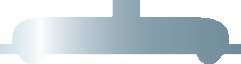 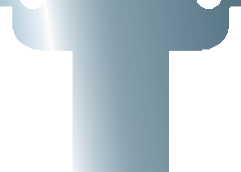 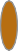 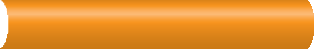 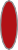 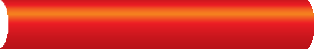 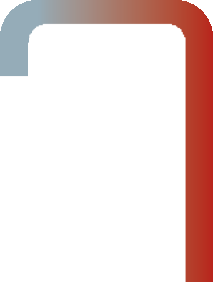 FlowFigure 4Let’s review the action of this regulator. If the restricting element tries to put too much gas into the system, the pressure (P2) will increase. The diaphragm, as a measuring element, responds to this increase in pressure and, as a loading element, produces a force which compresses the spring and thereby restricts the amount of gas going into the system. On the other hand, if the regulator doesn’t put enough gas into the system, the pressure (P2) falls and the diaphragm responds by producing less force. The spring will then overcome the reduced diaphragm force and open the valve to allow more gas into the system. This type of self-correcting action is known as negative feedback. This example illustrates that there are three essential elements needed to make any operating gas pressure regulator.They are a restricting element, a loading element anda measuring element. Regardless of how sophisticated the system may become, it still must contain these three essential elements.Pilot-Operated RegulatorsSo far we have only discussed direct-operated regulators. This is the name given to that class of regulators where the measured pressure is applied directly to the loading element with no intermediate hardware. There are really only two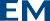 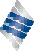 basic configurations of direct-operated regulators that are practical. These two basic types are illustrated in Figures 4 and 5.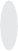 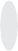 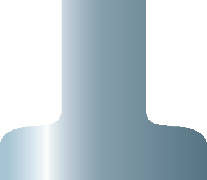 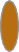 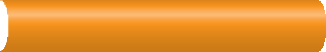 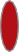 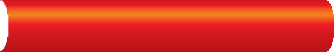 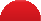 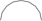 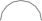 Figure 5If the proportional band of a given direct-operated regulator is too great for a particular application, there are a number of things we can do. From our previous examples we recall that spring rate, valve travel and effective diaphragm area were the three parameters that affect the proportional band. In the last section we pointed out the way to change these parameters in order to improve the proportional band. If these changes are either inadequate or impractical, the next logical step is to install a pressure amplifier inthe measuring or sensing line. This pressure amplifier isfrequently referred to as a pilot.ConclusionIt should be obvious at this point that there are fundamentals to understand in order to properly select and apply a gas regulator to do a specific job. Although these fundamentals are profuse in number and have a sound theoretical base, they are relatively straightforward and easy to understand.As you are probably aware by now, we made a number of simplifying assumptions as we progressed. This was done in the interest of gaining a clearer understanding of these fundamentals without getting bogged down in special details and exceptions. By no means has the complete story of gas pressure regulation been told. The subject of gas pressure regulation is much broader in scope than can bepresented in a single document such as this, but it is sincerely hoped that this application guide will help to gain a working knowledge of some fundamentals that will enable one to do a better job of designing, selecting, applying, evaluating or troubleshooting any gas pressure regulation equipment.Straight Stem Style Direct-Operated Regulator Components         VENT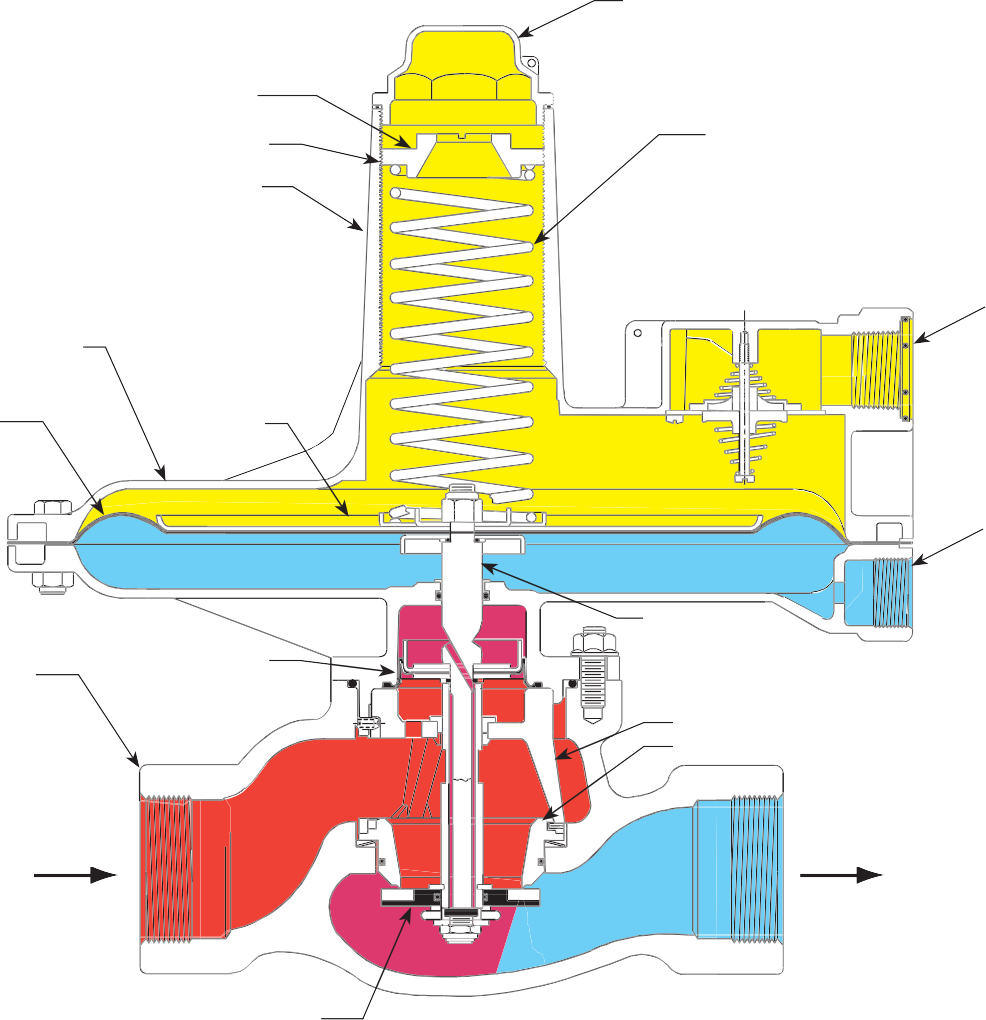 DIAPHRAGMEXTERNAL 	 CONTROL LINE CONNECTION REGISTRATIONA6555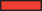 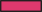 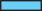 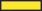 INLET PRESSURE BOOST PRESSURE OUTLET PRESSUREATMOSPHERIC PRESSUREType 133L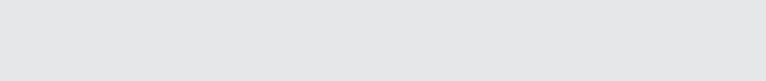 Lever Style Direct-Operated Regulator ComponentsCLOSING CAP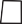 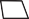 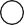 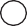 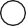 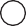 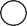 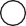 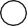 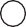 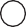 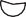 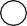 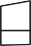 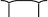 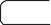 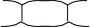 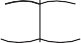 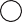 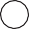 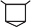 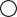 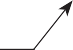 ADJUSTING SCREWSPRING CASESPRING SEATSPRINGVENTDIAPHRAGM HEADDIAPHRAGMINTERNAL CONTROL REGISTRATIONBODYVALVE DISKORIFICEDIAPHRAGM CASELEVERVALVE STEMA6557INLET PRESSURE OUTLET PRESSUREATMOSPHERIC PRESSUREType 627Loading Style (Two-Path Control) Pilot-Operated Regulator ComponentsTRAVEL INDICATOR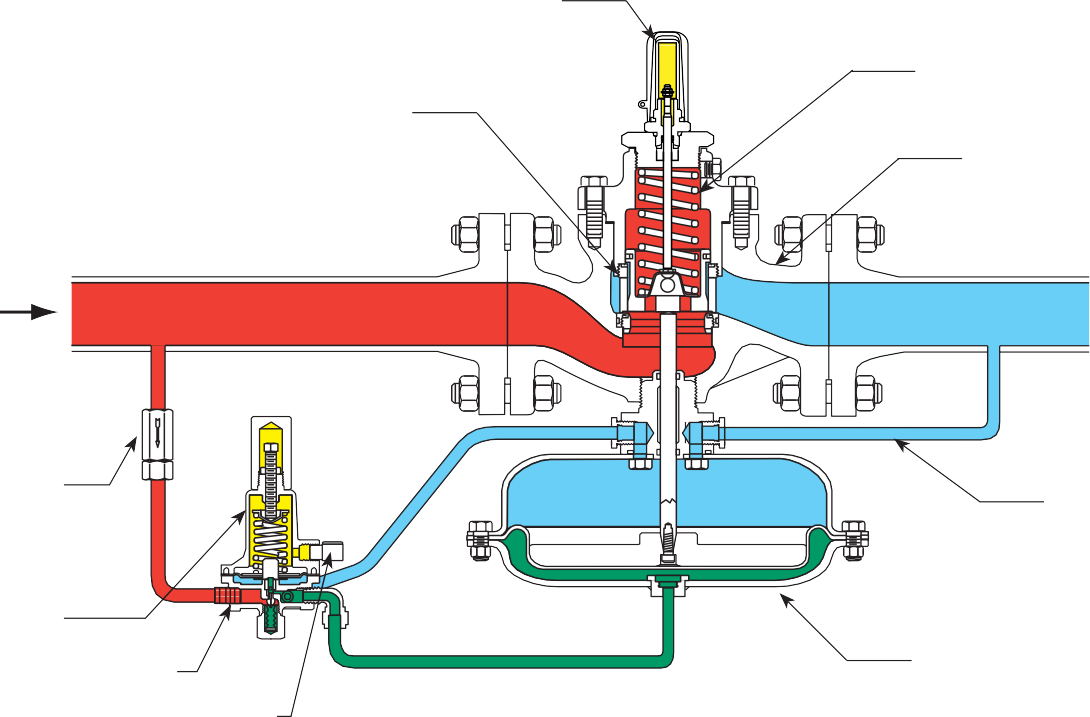 MAIN SPRINGBALANCED EGR TRIMBODYINLINE FILTERCONTROL LINE (EXTERNAL)PILOTPILOT SUPPLY PRESSUREVENTTYPE 1098 ACTUATORA6563INLET PRESSURE OUTLET PRESSURE LOADING PRESSUREATMOSPHERIC PRESSUREType 1098-EGRUnloading Style Pilot-Operated Regulator ComponentsTYPE 161EB PILOT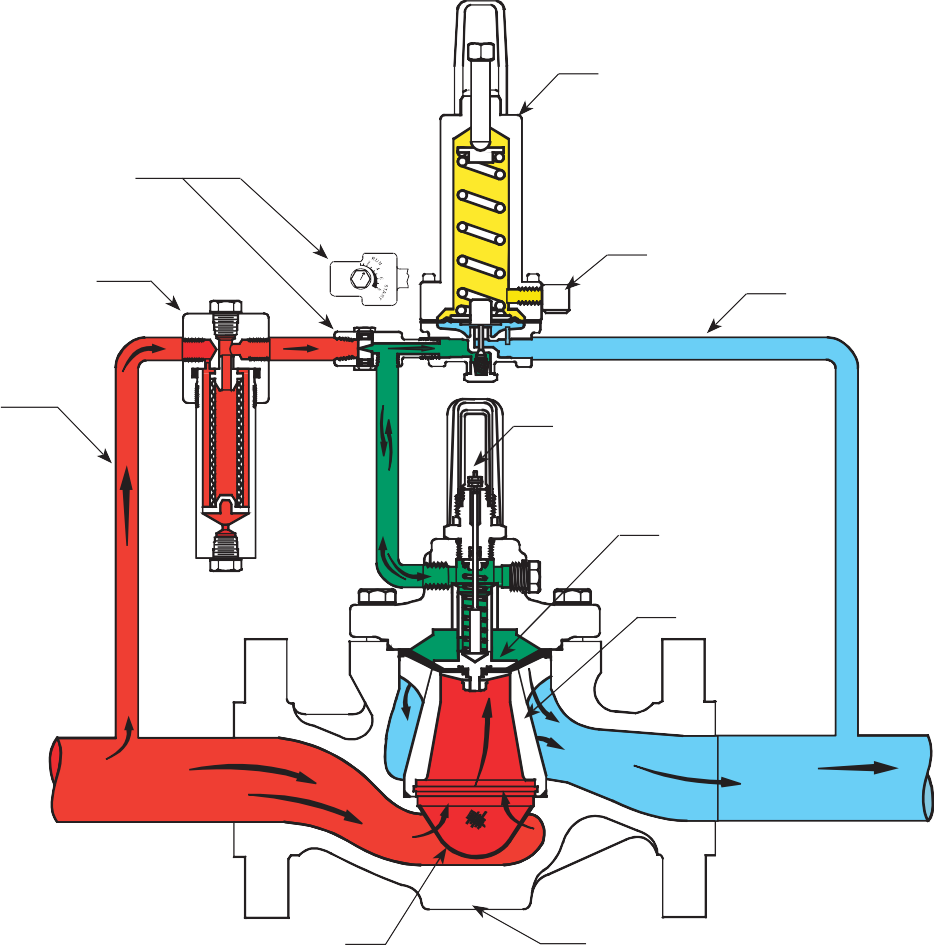 TYPE 112 RESTRICTORTYPE 252 PILOT SUPPLY FILTERVENTEXTERNAL CONTROL LINEEXTERNAL PILOT SUPPLY LINETRAVEL INDICATORPLUG AND DIAPHRAGM TRIMCAGESTRAINER	BODYW7438INLET PRESSURE OUTLET PRESSURE LOADING PRESSUREATMOSPHERIC PRESSUREType EZRInstrument engineers agree that the simpler a system is the better it is, as long as it provides adequate control. In general, regulators are simpler devices than control valves. Regulators are self-contained, direct-operated control devices which use energy from the controlled system to operate whereas control valves require external power sources, transmitting instruments and control instruments.Specific Regulator TypesWithin the broad categories of direct-operated and pilot- operated regulators fall virtually all of the general regulator designs, including:Pressure reducing regulatorsBackpressure regulatorsPressure relief valvesPressure switching valvesVacuum regulators and breakersPressure Reducing RegulatorsA pressure reducing regulator maintains a desired reduced outlet pressure while providing the required fluid flow to satisfy a downstream demand. The pressure which the regulator maintains is the outlet pressure setting (setpoint) of the regulator.Types of Pressure Reducing RegulatorsThis section describes the various types of regulators. Allregulators fit into one of the following two categories:Direct-Operated (also sometimes called Self-Operated)Pilot-OperatedDirect-Operated (Self-Operated) RegulatorsDirect-operated regulators are the simplest style of regulators. At low set pressures, typically below 1 psig / 0.07 bar, they can have very accurate (±1%) control. At high control pressures, up to 500 psig / 34.5 bar, 10 to 20% control is typical.In operation, a direct-operated, pressure reducing regulator senses the downstream pressure through either internal pressure registration or an external control line. This downstream pressure opposes a spring which moves the diaphragm and valve plug to change the size of the flow path through the regulator.Pilot-Operated RegulatorsPilot-operated regulators are preferred for high flow rates or where precise pressure control is required. A popular type of pilot-operated system uses two-path control. In two- path control, the main valve diaphragm responds quicklyto downstream pressure changes, causing an immediate correction in the main valve plug position. At the same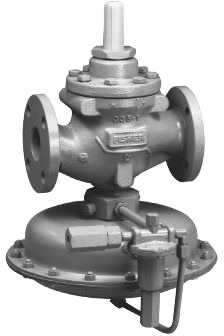 W6956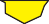 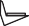 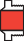 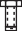 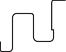 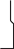 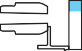 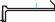 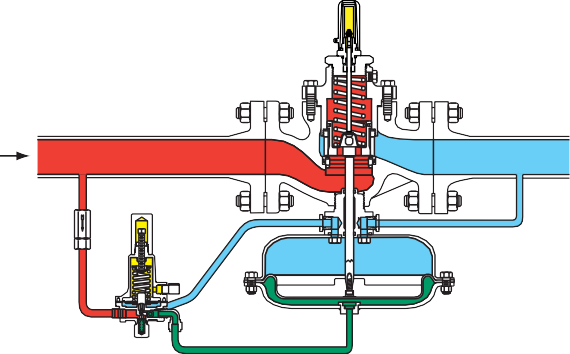 W4793A6557INLET PRESSURE OUTLET PRESSUREATMOSPHERIC PRESSUREA6563INLET PRESSURE OUTLET PRESSURE LOADING PRESSURE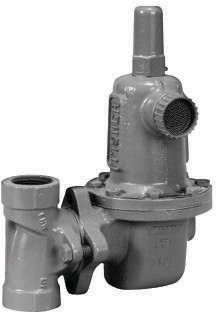 ATMOSPHERIC PRESSUREFigure 1. Type 627 Direct-Operated Regulator and Operational SchematicFigure 2. Type 1098-EGR Pilot-Operated Regulator and Operational Schematictime, the pilot diaphragm diverts some of the reduced inlet pressure to the other side of the main valve diaphragm to control the final positioning of the main valve plug. Two-path control results in fast response and accurate control.VACUUM PUMP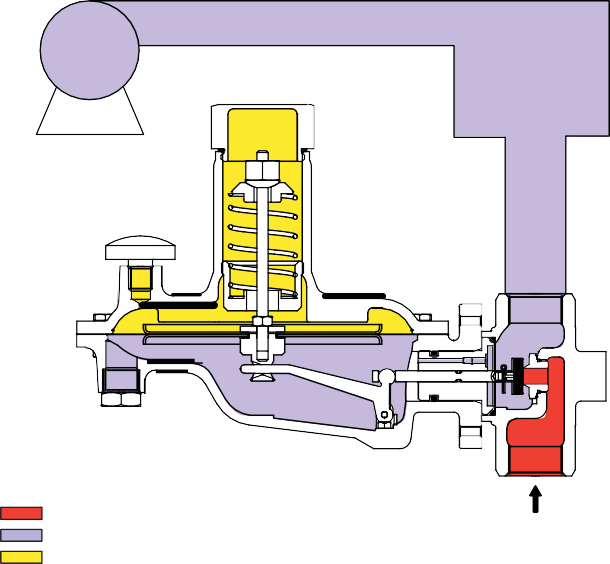 VACUUM BEING LIMITEDBackpressure Regulators and Pressure Relief ValvesA backpressure regulator maintains a desired upstream pressure by varying the flow in response to changes in upstream pressure. A pressure relief valve limits pressure build-up (prevents overpressure) at its location in a pressure system. The relief valve opens to prevent a rise of internal pressure in excess of a specified value. The pressure at which the relief valve begins to open pressure is the relief pressure setting.Relief valves and backpressure regulators are the same devices. The name is determined by the application. Fisher™TYPE T205VB VACUUM BREAKERINLET PRESSUREPOSITIVE PRESSURE ORrelief valves are not ASME safety relief valves.CONTROL PRESSURE (VACUUM) ATMOSPHERIC PRESSUREATMOSPHERE OR A LESSER VACUUM THAN THE VACUUM BEING LIMITEDFigure 4. Typical Vacuum Breaker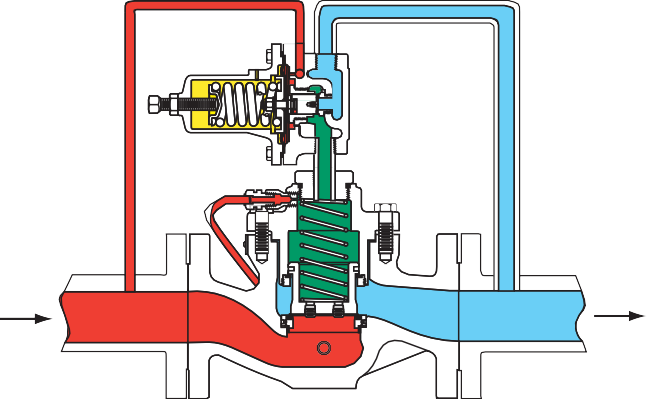 A6929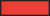 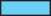 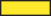 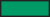 INLET PRESSURE OUTLET PRESSUREATMOSPHERIC PRESSURE LOADING PRESSURE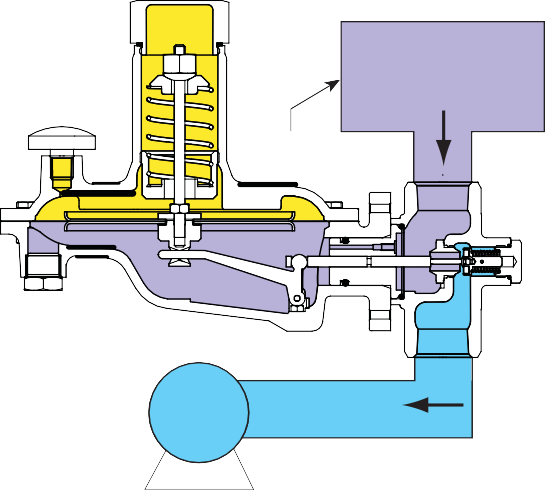 Figure 3. Type 63EG-98HM Pilot-Operated Relief Valve or Backpressure Regulator SchematicPressure Switching ValvesPressure switching valves are used in pneumatic logic systems. These valves are for either two-way or three-way switching.Two-way switching valves are used for on/off service in pneumatic systems.Three-way switching valves direct inlet pressure from one outlet port to another whenever the sensed pressure exceeds or drops below a preset limit. CONTROL PRESSURE (VACUUM)   OUTLET PRESSURE (VACUUM)   ATMOSPHERIC PRESSURE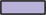 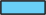 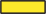 Figure 5. Typical Vacuum RegulatorVacuum Regulators and BreakersVacuum regulators and vacuum breakers are devices used to control vacuum. A vacuum regulator maintains aconstant vacuum at the regulator inlet with a higher vacuum connected to the outlet. During operation, a vacuum regulator remains closed until a vacuum decrease (a rise in absolute pressure) exceeds the spring setting and opensthe valve disk. A vacuum breaker prevents a vacuum from exceeding a specified value. During operation, a vacuum breaker remains closed until an increase in vacuum(a decrease in absolute pressure) exceeds the spring setting and opens the valve disk.Regulator Selection CriteriaThis section describes the procedure normally used to select regulators for various applications. For most applications, there is generally a wide choice of regulators that will accomplish the required function. The vendor and the customer, working together, have the task of deciding which of the available regulators is best suited for the job at hand. The selection procedure is essentially a process of elimination wherein the answers to a series of questions narrow the choice down to a specific regulator.Control ApplicationTo begin the selection procedure, it is necessary to define what the regulator is going to do. In other words, what is the control application? The answer to this question will determine the general type of regulator required, such as:Pressure reducing regulatorsBackpressure regulatorsPressure relief valvesVacuum regulatorsVacuum breakersThe selection criteria used in selecting each of these general regulator types is described in greater detail in the following subsections.Pressure Reducing Regulator SelectionThe majority of applications require a pressure reducing regulator. Assuming the application calls for a pressure reducing regulator, the following parameters mustbe determined:Outlet pressure to be controlledInlet pressure to the regulatorCapacity requiredShutoff capability requiredProcess fluidProcess fluid temperatureAccuracy requiredPipe size requiredEnd connection styleMaterial requirementsOutlet Pressure to be ControlledFor a pressure reducing regulator, the first parameter to determine is the required outlet pressure. When the outlet pressure is known, it helps determine:Spring requirementsCasing pressure ratingBody outlet ratingOrifice rating and sizeRegulator sizeInlet Pressure of the RegulatorThe next parameter is the inlet pressure. The inlet pressure (minimum and maximum) determines the:Pressure rating for the body inletOrifice pressure rating and sizeMain spring (in a pilot-operated regulator)Regulator sizeIf the inlet pressure varies significantly, it can have an effect on:Accuracy of the controlled pressureCapacity of the regulatorRegulator style (two-stage or unloading)Capacity RequiredThe required flow capacity influences the following decisions:Size of the regulatorOrifice sizeStyle of regulator (direct-operated or pilot-operated)Shutoff CapabilityThe required shutoff capability determines the type of disk material:Standard disk materials are Nitrile (NBR) and Neoprene (CR), these materials provide thetightest shutoff.Other materials, such as Nylon (PA), Polytetrafluoroethylene (PTFE), Fluorocarbon (FKM) and Ethylenepropylene (EPDM) are used when standard material cannot be used.Control line neededStroking speedOverpressure protectionMetal disks are used in high temperatures and whenelastomers are not compatible with the process fluid;however, tight shutoff is typically not achieved.Process FluidEach process fluid has its own set of unique characteristics in terms of its chemical composition, corrosive properties, impurities, flammability, hazardous nature, toxic effect, explosive limits and molecular structure. In some casesspecial care must be taken to select the proper materials thatwill come in contact with the process fluid.Process Fluid TemperatureFluid temperature might determine the materials used in the regulator. Standard regulators use Steel and Nitrile (NBR) or Neoprene (CR) elastomers that are good for a temperature range of -40 to 180°F / -40 to 82°C. Temperatures above and below this range may require other materials, such as Stainless steel, Ethylenepropylene (EPDM) or Perfluoroelastomer (FFKM).Accuracy RequiredThe accuracy requirement of the process determines the acceptable droop (also called proportional band or offset).Regulators fall into the following groups as far as droop is concerned:Rough-cut Group — This group generally includes many first-stage, rough-cut direct-operated regulators. This group usually has the highest amount of droop. However, some designs are very accurate, especially the low-pressure gas or air types, such as houseservice regulators, which incorporate a relatively large diaphragm casing.Close-control Group — This group usually includes pilot-operated regulators. They provide high accuracy over a large range of flows. Applications that require close control include these examples:Burner control where the fuel/air ratio is critical to burner efficiency and the gas pressure has a significant effect on the fuel/air ratio.Metering devices, such as gas meters, which require constant input pressures to ensure accurate measurement.Pipe Size RequiredIf the pipe size is known, it gives the specifier of a new regulator a more defined starting point. If, after making an initial selection of a regulator, the regulator is larger than the pipe size, it usually means that an error has been made either in selecting the pipe size or the regulator or in determining the original parameters (such as pressure or flow) required for regulator selection. In many cases, the outlet piping needs to be larger than the regulator for the regulator to reach full capacity.End Connection StyleIn general, the following end connections are available for the indicated regulator sizes:Pipe threads or socket weld: 2 in. / DN 50 and smallerFlanged: 1 in. / DN 25 and largerButt weld: 1 in. / DN 25 and largerNote: Not all end connections are available for all regulators.Required MaterialsThe regulator construction materials are generally dictated by the application. Standard materials are:AluminumCast iron or Ductile ironSteelBronze and BrassStainless steelSpecial materials required by the process can have an effect on the type of regulator that can be used. Oxygen service, for example, requires special materials, requires special cleaning preparation and requires that no oil or grease be in the regulator.Control LinesFor pressure registration, control lines are connected downstream of a pressure reducing regulator and upstream of a backpressure regulator. Typically large direct-operated regulators have external control lines and small direct- operated regulators have internal registration instead of a control line. Most pilot-operated regulators have external control lines, but this should be confirmed for each regulator type considered.Stroking SpeedStroking speed is often an important selection criteria.Direct-operated regulators are very fast and pilot-operated regulators are slightly slower. Both types are faster than most control valves. When speed is critical, techniques can be used to decrease stroking time.Overpressure ProtectionOverpressure protection methods should be employed to protect employees, the public, and equipment. The Overpressure Protection Methods section details the advantages and disadvantages of the most common overpressure protection methods including relief valves, monitors and slam shuts.Regulator ReplacementWhen a regulator is being selected to replace an existing regulator, the existing regulator can provide the following information:Style of regulatorSize of regulatorType number of the regulatorSpecial requirements for the regulator, such as downstream pressure sensing through a control line versus internal pressure registration.Regulator PriceThe price of a regulator is only a part of the cost of ownership. Additional costs include installation and maintenance. In selecting a regulator, you should consider all of the costs that will accrue over the life of the regulator. The regulator with a low initial cost might not be the most economical in the long run. For example, a direct-operated regulator is generally less expensive, but a pilot-operated regulator might provide more capacity for the initial investment. To illustrate, a 2 in. / DN 50 pilot-operated regulator can have the same capacity and a lower price than a 3 in. / DN 80, direct-operated regulator.Backpressure Regulator SelectionBackpressure regulators control the inlet pressure rather than the outlet pressure. The selection criteria for a backpressure regulator the same as for a pressure reducing regulator.Relief Valve SelectionAn external relief valve is a form of backpressure regulator. A relief valve opens when the inlet pressure exceeds a set value. Relief is generally to atmosphere. The selection criteria is the same as for a pressure reducing regulator.NONRESTRICTIVE VENTS AND PIPING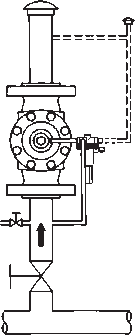 ALTERNATE PILOT EXHAUST PIPINGMAIN VALVEVENT VALVE BPILOTBLOCK VALVE AVENT VALVE B MAIN VALVEBLOCK VALVE ACONTROL LINEVENT VALVE CCONTROL LINEPILOTALTERNATE PILOT EXHAUST PIPINGVENT VALVE D30B8289_AMAIN PRESSURE LINE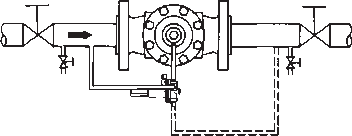 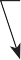 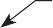 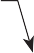 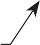 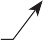 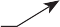 30B8288_ARELIEF PRESSURE CONTROL AT RELIEF VALVE INLET	BACKPRESSURE CONTROLFigure 6. Backpressure Regulator/Relief Valve ApplicationsIntroductionPressure regulators have become very familiar items over the years and nearly everyone has grown accustomed to seeing them in factories, public buildings, by the roadside and even on the outside of their own homes. As is frequently the case with such familiar items, we have a tendency to take them for granted. It’s only when a problem develops or when we are selecting a regulator for a new application, that weneed to look more deeply into the fundamentals of the regulator’s operation.Regulators provide a means of controlling the flow of a gas or other fluid supply to downstream processes or customers.An ideal regulator would supply downstream demand while keeping downstream pressure constant; however, the mechanics of direct-operated regulator construction are such that there will always be some deviation (droop or offset) in downstream pressure.Regulator BasicsA pressure reducing regulator must satisfy a downstream demand while maintaining the system pressure within certain acceptable limits. When the flow rate is low, the regulator plug or disk approaches its seat and restricts the flow. When demand increases, the plug or disk moves away from its seat, creating a larger opening and increased flow. Ideally, a regulator should provide a constant downstream pressure while delivering the required flow.The service regulator mounted on the meter outside virtually every home serves as an example. As appliances such as a furnace or stove call for the flow of more gas, the service regulator responds by delivering the required flow. As this happens, the pressure should be held constant. This is important because the gas meter, which is the cash register of the system, is often calibrated for a given pressure.Direct-operated regulators have many commercial and residential uses. Typical applications include industrial, commercial and domestic gas service, instrument air supply and a broad range of applications in industrial processes.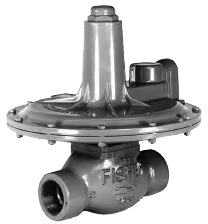 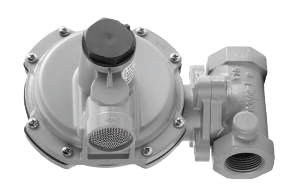 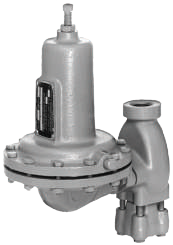 Regulators automatically adjust flow to meet downstream demand. Before regulators were invented, someone had to watch a pressure gauge for pressure drops which signaled an increase in downstream demand. When the downstream pressure decreased, more flow was required. The operator then opened the regulating valve until the gauge pressureincreased, showing that downstream demand was being met.Essential ElementsDirect-operated regulators have three essential elements:A restricting element— a valve, disk or plugA measuring element— generally a diaphragmA loading element— generally a springTYPE 630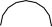 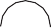 Figure 1. Direct-Operated RegulatorsFigure 2. Three Essential ElementsRestricting Element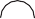 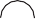 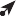 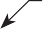 The regulator’s restricting element is generally a disk or plug that can be positioned fully open, fully closed or somewhere in between to control the amount of flow. When fully closed, the disk or plug seats tightly against the valve orifice or seat ring to shutoff flow.Measuring ElementThe measuring element is usually a flexible diaphragm that senses downstream pressure (P2). The diaphragm moves as pressure beneath it changes. The restricting element is often attached to the diaphragm with a stem so that when the diaphragm moves, so does the restricting element.Loading ElementA weight or spring acts as the loading element. The loading element counterbalances downstream pressure (P2). The amount of unbalance between the loading element and the measuring element determines the position of the restricting element. Therefore, we can adjust the desired amount ofAT EQUILIBRIUM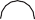 OPENFigure 3. Elementsflow through the regulator or setpoint, by varying the load.	 	Some of the first direct-operated regulators used weights asloading elements. Most modern regulators use springs.Regulator OperationTo examine how the regulator works, let’s consider these values for a direct-operated regulator installation:Upstream Pressure (P1) = 100 psigDownstream Pressure (P2) = 10 psigPressure Drop Across the Regulator (P) = 90 psiDiaphragm Area (AD) = 10 in2Loading Weight = 100 lbs.Let’s examine a regulator in equilibrium as shown in Figure 3. The pressure acting against the diaphragm creates a force acting up to 100 lbs.Diaphragm Force (FD) = Pressure (P2) x Area of Diaphragm (AD)orFD = 10 psig x 10 in2 = 100 lbsThe 100 lbs weight acts down with a force of 100 lbs, so all the opposing forces are equal and the regulator plug remains stationary.Increasing DemandIf the downstream demand increases, P2 will drop. The pressure on the diaphragm drops, allowing the regulator to open further. Suppose in our example P2 drops to 9 psig. Theforce acting up then equals 90 lbs (9 psig x 10 in2 = 90 lbs). Because of the unbalance of the measuring element and the loading element, the restricting element will move to allow passage of more flow.Decreasing DemandIf the downstream demand for flow decreases, downstream pressure increases. In our example, suppose P2 increases to 11 psig. The force acting up against the weight becomes 110 lbs (11 psig x 10 in2 = 110 lbs). In this case, unbalance causes the restricting element to move up to pass less flow or lockup.Weights versus SpringsOne of the problems with weight-loaded systems is that they are slow to respond. So if downstream pressure changes rapidly, our weight-loaded regulator may not be able tokeep up. Always behind, it may become unstable and cycle— continuously going from the fully open to the fully closed position. There are other problems. Because the amount of weight controls regulator setpoint, the regulator is not easy to adjust. The weight will always have to be on top of the diaphragm. So, let’s consider using a spring. By using a spring instead of a weight, regulator stability increases because a spring has less stiffness.Spring as Loading Element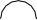 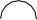 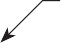 By using a spring instead of a fixed weight, we gain better control and stability in the regulator. The regulator will now be less likely to go fully open or fully closed for any change in downstream pressure (P2). In effect, the spring acts like a multitude of different weights.SPRING AS ELEMENTFS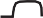 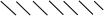 FS = (K)(X)FD = (P2)(AD)FD = (10 PSIG)(102) = 100 LB  F FS = (100 LB/IN)(X) = 100 LB   DFS = FD(TO KEEP DIAPHRAGM FROM MOVING)Throttling ExampleAssume we still want to maintain 10 psig downstream. Consider what happens now when downstream demand increases and pressure P2 drops to 9 psig. The diaphragm force (FD) acting up is now 90 lbs.FD = P2 x ADFD = 9 psig x 10 in2X = 1 IN. COMPRESSIONAT EQUILIBRIUMFD = 90 lbsWe can also determine how much the spring will moveSpring RateFigure 4. Spring as Element(extend) which will also tell us how much the disk will travel. To keep the regulator in equilibrium, the spring mustproduce a force (FS) equal to the force of the diaphragm. The formula for determining spring force (FS) is:We choose a spring for a regulator by its spring rate (K). K represents the amount of force necessary to compress the spring 1 in. For example, a spring with a rate of 100 lbs/in. needs 100 lbs of force to compress it 1 in., 200 lbs of force to compress it 2 in. and so on.Equilibrium with a SpringInstead of a weight, let’s substitute a spring with a rate of 100 lbs/in. And, with the regulator’s spring adjustor, we’ll wind in 1 in. of compression to provide a spring force (FS) of 100 lbs. This amount of compression of the regulator spring determines setpoint or the downstream pressurethat we want to hold constant. By adjusting the initial spring compression, we change the spring loading force, so P2 will be at a different value in order to balance the spring force.Now the spring acts down with a force of 100 lbs and the downstream pressure acts up against the diaphragm producing a force of 100 lbs (FD = P2 x AD). Under theseconditions the regulator has achieved equilibrium; that is, theplug or disk is holding a fixed position.FS = (K)(X)where K = spring rate in lbs/in. and X = travel or compression in in.We know FS is 90 lbs and K is 100 lbs/in., so we can solve for X with: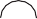 Figure 5. Plug TravelBy adjusting the initial spring compression you change the spring loading force, so P2 will be at a different value in order to balance the spring force. This establishes setpoint.P2FLOWAS THE FLOW RATE APPROACHES ZERO, P2 INCREASES STEEPLY. LOCKUP IS THE TERM APPLIED TO THE VALUE OF P2 AT ZERO FLOW.Figure 6. Typical Performance CurveX = FS  KX = 90 lbs  100 lbs/in. X = 0.9 in.The spring, and therefore the disk, has moved down 1/10 in.,allowing more flow to pass through the regulator body.Regulator Operation and P2Now we see the irony in this regulator design. We recall that the purpose of an ideal regulator is to match downstream demand while keeping P2 constant. But for this regulator design to increase flow, there must be a change in P2.Regulator PerformanceWe can check the performance of any regulating system by examining its characteristics. Most of these characteristics can be best described using pressure versus flow curves as shown in Figure 6.Performance CriteriaWe can plot the performance of an ideal regulator such that no matter how the demand changes, our regulator will match that demand (within its capacity limits) with no change inthe downstream pressure (P2). This straight line performance becomes the standard against which we can measure the performance of a real regulator.SetpointThe constant pressure desired is represented by the setpoint. But no regulator is ideal. The downward sloping line on the diagram represents pressure (P2) plotted as a function of flow for an actual direct-operated regulator. The setpoint isdetermined by the initial compression of the regulator spring.DroopDroop, proportional band and offset are terms used to describe the phenomenon of P2 dropping below setpoint as flow increases. Droop is the amount of deviation from setpoint at a given flow, expressed as a percentage ofsetpoint. This “droop” curve is important to a user because it indicates regulating (useful) capacity.CapacityCapacities published by regulator manufacturers are given for different amounts of droop. Let’s see why thisis important.Let’s say that for our original problem, with the regulator set at 10 psig, our process requires 200 SCFH (standard cubic feet per hour) with no more than a 1 psi drop in setpoint.We need to keep the pressure at or above 9 psig because we have a low limit safety switch set at 9 psig that will shut the system down if pressure falls below this point.Figure 6 illustrates the performance of a regulator that can do the job. And, if we can allow the downstream pressure to drop below 9 psig, the regulator can allow even more flow.The capacities of a regulator published by manufacturers are generally given for 10% droop and 20% droop. In our example, this would relate to flow at 9 psig and at 8 psig.AccuracyThe accuracy of a regulator is determined by the amount of flow it can pass for a given amount of droop. The closer the regulator is to the ideal regulator curve (setpoint), the more accurate it is.LockupLockup is the pressure above setpoint that is required to shut the regulator off tight. In many regulators, the orifice has a knife edge while the disk is a soft material. Some extra pressure, P2, is required to force the soft disk into the knife edge to make a tight seal. The amount of extra pressure required is lockup pressure. Lockup pressure maybe important for a number of reasons. Consider the example above where a low pressure limit switch would shut down the system if P2 fell below 9 psig. Now consider the same system with a high pressure safety cut out switch set a 10.5 psig.Because our regulator has a lockup pressure of 11 psig, the high limit switch will shut the system down before theregulator can establish tight shutoff. Obviously, we’ll want to select a regulator with a lower lockup pressure.Spring Rate and Regulator AccuracyUsing our initial problem as an example, let’s say we now need the regulator to flow 300 SCFH at a droop of 10% from our original setpoint of 10 psig. Ten percent of 10 psig =1 psig, so P2 cannot drop below 10 to 1 or 9 psi. Our present regulator would not be accurate enough. For our regulator to pass 300 SCFH, P2 will have to drop to 8 psig or 20% droop.Spring Rate and DroopOne way to make our regulator more accurate is to change to a lighter spring rate. To see how spring rate affects regulator accuracy, let’s return to our original example. We first trieda spring with a rate of 100 lbs/in. Let’s substitute one with a rate of 50 lbs/in. To keep the regulator in equilibrium, we’ll have to initially adjust the spring to balance the 100 lbs force produced by P2 acting on the diaphragm. Recall how we calculate spring force:FS = K (spring rate) x X (compression)Knowing that FS must equal 100 lbs and K = 50 lbs/in., we can solve for X or spring compression, with:To establish setpoint, we originally compressed this spring 2 in. Now it has relaxed so that it is only compressed 1.8 in., a change of 0.2 in. So with a spring rate of 50 lbs/in., the regulator responded to a 1 psig drop in P2 by opening twice as far as it did with a spring rate of 100 lbs/in. Therefore, ourregulator is now more accurate because it has greater capacity for the same change in P2. In other words, it has less droop or offset. Using this example, it is easy to see how capacity and accuracy are related and how they are related to spring rate.Light Spring RateExperience has shown that choosing the lightest available spring rate will provide the most accuracy (least droop). For example, a spring with a range of 35 to 100 psig is more accurate than a spring with a range of 90 to 200 psig. If you want to set your regulator at 100 psig, the 35 to 100 psig spring will provide better accuracy.Practical LimitsWhile a lighter spring can reduce droop and improve accuracy, using too light a spring can cause instabilityX = FS K or X = 2 in.problems. Fortunately, most of the work in spring selection is done by regulator manufacturers. They determine springSo, we must wind in 2 in. of initial spring compression to balance diaphragm force, FD.Effect on Plug TravelWe saw before that with a spring rate of 100 lbs/in., when P2 dropped from 10 to 9 psig, the spring relaxed (and the valve disk traveled) 0.1 in. Now let’s solve for the amount of disk travel with the lighter spring rate of 50 lbs/in. The force produced by the diaphragm is still 90 lbs.FD = P2 x ADTo maintain equilibrium, the spring must also produce a force of 90 lbs. Recall the formula that determines spring force:FS = (K)(X)Because we know FS must equal 90 lbs and our spring rate (K) is 50 lbs/in., we can solve for compression (X) with:X = FS  KX = 90 lbs  50 lbs/in. X = 1.8 in.rates that will provide good performance for agiven regulator and publish these rates along with other sizing information.Diaphragm Area and Regulator AccuracyDiaphragm AreaUntil this point, we have assumed the diaphragm area to be constant. In practice, the diaphragm area changes withtravel. We’re interested in this changing area because it has amajor influence on accuracy and droop.Diaphragms have convolutions in them so that they are flexible enough to move over a rated travel range. As they change position, they also change shape because of the pressure applied to them. Consider the example shown in Figure 7. As downstream pressure (P2) drops, the diaphragm moves down. As it moves down, it changes shape and diaphragm area increases because the centers of the convolutions become further apart. The larger diaphragm area magnifies the effect of P2 so even less P2 is requiredto hold the diaphragm in place. This is called diaphragm effect. The result is decreased accuracy because incremental changes in P2 do not result in corresponding changes in spring compression or disk position.DIAPHRAGM EFFECT ON DROOP A = 10 IN2FD1	P2A = 11 IN2WHEN P2 DROPS TO 9 FD = P2 x AFLOWFigure 8. Critical FlowFD1 = 10 x 10 = 100 LB	 	FD2Figure 7. Changing Diaphragm AreaIncreasing Diaphragm AreaFD2 = 9 x 11 = 99 LBRestricting Element and Regulator PerformanceCritical FlowTo better understand the effects of changing diaphragm area, let’s calculate the forces in the exaggerated example given in Figure 7. First, assume that the regulator is in equilibrium with a downstream pressure P2 of 10 psig. AlsoAlthough changing the orifice size can increase capacity, a regulator can pass only so much flow for a given orifice size and inlet pressure, no matter how much we improve the unit’s accuracy. Shown in Figure 8, after the regulator is wide-open, reducing P2 does not result in higher flow. Thisassume that the area of the diaphragm in this position is10 in2. The diaphragm force (FD) is:FD = (P2)(AD)FD = (10 psi) (10 in2)FD = 100 lbsNow assume that downstream pressure drops to 9 psig signaling the need for increased flow. As the diaphragm moves, its area increases to 11 in2. The diaphragm force now produced is:FD = (9 psi) (11 in2) FD = 99 lbsThe change in diaphragm area increases the regulator’s droop. While it’s important to note that diaphragm effect contributes to droop, diaphragm sizes are generally determined by manufacturers for different regulator types, so there is rarely a user option.Diaphragm Size and SensitivityAlso of interest is the fact that increasing diaphragm size can result in increased sensitivity. A larger diaphragm area will produce more force for a given change in P2. Therefore, larger diaphragms are often used when measuring smallchanges in low-pressure applications. Service regulators used in domestic gas service are an example.area of the flow curve identifies critical flow. To increase the amount of flow through the regulator, the flowing fluid must pass at higher and higher velocities. But, the fluid can only go so fast. Holding P1 constant while decreasing P2, flow approaches a maximum which is the speed of sound in that particular gas or its sonic velocity. Sonic velocity dependson the inlet pressure and temperature for the flowing fluid. Critical flow is generally anticipated when downstream pressure (P2) approaches a value that is less than or equal to one-half of inlet pressure (P1).Orifice Size and CapacityOne way to increase capacity is to increase the size of the orifice. The variable flow area between disk and orifice depends directly on orifice diameter. Therefore, the disk will not have to travel as far with a larger orifice to establish the required regulator flow rate and droop is reduced. Sonic velocity is still a limiting factor, but the flow rate at sonic velocity is greater because more gas is passing through the larger orifice.Stated another way, a given change in P2 will produce a larger change in flow rate with a larger orifice than it would with a smaller orifice. However, there are definite limits to the size of orifice that can be used. Too large an orifice makes the regulator more sensitive to fluctuating inlet pressures. If the regulator is overly sensitive, it will have a tendency to become unstable and cycle.Orifice Size and StabilityOne condition that results from an oversized orifice is known as the “bathtub stopper” effect. As the disk gets very close to the orifice, the forces of fluid flow tend to slam the disk into the orifice and shutoff flow. Downstream pressure drops and the disk opens. This causes the regulator to cycle—open, closed, open, closed. By selecting a smaller orifice, the diskwill operate farther away from the orifice so the regulator willbe more stable.Orifice Size, Lockup and WearA larger orifice size also requires a higher shutoff pressure or lockup pressure. In addition, an oversized orifice usually produces faster wear on the valve disk and orifice because it controls flow with the disk near the seat. This wear is accelerated with high flow rates and when there is dirt or other erosive material in the flow stream.Orifice GuidelineExperience indicates that using the smallest possible orifice isgenerally the best rule-of-thumb for proper control and stability.Increasing P1Regulator capacity can be increased by increasing inlet pressure (P1).Factors Affecting Regulator AccuracyAs we have seen, the design elements of a regulator—the spring, diaphragm and orifice size—can affect its accuracy. Some of these inherent limits can be overcome with changes to the regulator design.P2FLOWFigure 9. Increased SensitivityPerformance LimitsThe three curves in Figure 9 summarize the effects of spring rate, diaphragm area and orifice size on the shape of the controlled pressure-flow rate curve. Curve A is a reference curve representing a typical regulator. Curve B represents the improved performance from either increasing diaphragm area or decreasing spring rate. Curve C represents the effect of increasing orifice size. Note that increased orifice size also offers higher flow capabilities. But remember that too large an orifice size can produce problems that will negate any gains in capacity.P2TIMEFigure 10. CyclingCyclingThe sine wave in Figure 10 might be what we see if we increase regulator sensitivity beyond certain limits. The sine wave indicates instability and cycling.Design VariationsAll direct-operated regulators have performance limits that result from droop. Some regulators are available with features designed to overcome or minimize these limits.P1 = 100 PSIGP2 = 10 PSIGDecreased Droop (Boost)The pitot tube offers one chief advantage for regulator accuracy, it decreases droop. Shown in Figure 12, the diaphragm pressure, PD, must drop just as low with a pitot tube as without to move the disk far enough to supply the required flow. But the solid curve shows that P2 does not decrease as much as it did without a pitot tube. In fact, P2 may increase. This is called boost instead of droop. So the use of a pitot tube, or similar device, can dramatically improve droop characteristics of a regulator.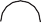 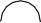 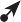 SENSE PRESSURE HERE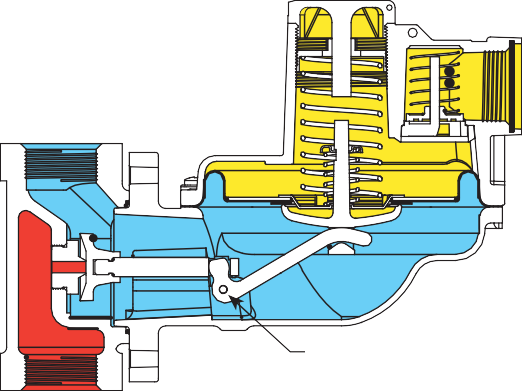 Figure 11. Pitot TubeImproving Regulator Accuracy with a Pitot TubeIn addition to the changes we can make to diaphragm area, spring rate, orifice size and inlet pressure, we can also improve regulator accuracy by adding a pitot tube asshown in Figure 11. Internal to the regulator, the pitot tube connects the diaphragm casing with a low-pressure, high velocity region within the regulator body. The pressure at this area will be lower than P2 further downstream. By using a pitot tube to measure the lower pressure, the regulator will make more dramatic changes in response to any change in P2. In other words, the pitot tube tricks the regulator, causing it to respond more than it would otherwise.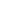 Figure 13. Lever Style RegulatorPRESSUREFLOWFigure 12. Performance with Pitot TubeImproving Performance with a LeverThe lever style regulator is a variation of the simple direct- operated regulator. It operates in the same manner, except that it uses a lever to gain mechanical advantage and provide a high shutoff force.In earlier discussions, we noted that the use of a larger diaphragm can result in increased sensitivity. This is because any change in P2 will result in a larger change in diaphragm force. The same result is obtained by using a lever to multiplyNumerical ExampleFor example, we’ll establish setpoint by placing a gauge downstream and adjusting spring compression until the gauge reads 10 psig for P2. Because of the pitot tube, the regulator might actually be sensing a lower pressure. When P2 drops from 10 psig to 9 psig, the pressure sensed by the pitot tube may drop from 8 psig to 6 psig. Therefore, the regulator opens further than it would if it were sensing actual downstream pressure.the force produced by the diaphragm as shown in Figure 13.The main advantage of lever designs is that they provide increased force for lockup without the extra cost, size and weight associated with larger diaphragms, diaphragm casings and associated parts.Pilot-Operated Regulator BasicsIn the evolution of pressure regulator designs, the shortcomings of the direct-operated regulator naturally led to attempts to improve accuracy and capacity. A logical next step in regulator design is to use what we know about regulator operation to explore a method of increasing sensitivity that will improve all of the performance criteria discussed.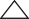 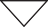 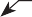 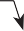 INLET PRESSURE, P1 OUTLET PRESSURE, P2 ATMOSPHERIC PRESSURE LOADING PRESSURE, PLFigure 1. Pilot-Operated RegulatorRegulator PilotsTo improve the sensitivity of our regulator, we would like to be able to sense P2 and then somehow make a change in loading pressure (PL) that is greater than the change in P2. To accomplish this, we can use a device called a pilot or pressure amplifier.The major function of the pilot is to increase regulator sensitivity. If we can sense a change in P2 and translate it into a larger change in PL, our regulator will be moreresponsive (sensitive) to changes in demand. In addition, wecan significantly reduce droop so its effect on accuracy andcapacity is minimized.GainThe amount of amplification supplied by the pilot is called “gain”. To illustrate, a pilot with a gain of 20 will multiply the effect of a 1 psi change on the main diaphragm by 20. For example, a decrease in P2 opens the pilot to increase PL 20 times as much.Identifying PilotsAnalysis of pilot-operated regulators can be simplified by viewing them as two independent regulators connected together. The smaller of the two is generally the pilot.SetpointWe may think of the pilot as the “brain” of the system. Setpoint and many performance variables are determined by the pilot. It senses P2 directly and will continue to make changes in PL on the main regulator until the system is inequilibrium. The main regulator is the “muscle” of the systemand may be used to control large flows and pressures.Spring ActionNotice that the pilot uses a spring-open action as found in direct-operated regulators. The main regulator, shown in Figure 1, uses a spring-close action. The spring, rather than loading pressure, is used to achieve shutoff. IncreasingPL from the pilot onto the main diaphragm opens the main regulator.Pilot AdvantageBecause the pilot is the controlling device, many of the performance criteria we have discussed apply to the pilot. For example, droop is determined mainly by the pilot. By using very small pilot orifices and light springs, droop can be made small. Because of reduced droop, we will have greater usable capacity. Pilot lockup determines the lockup characteristics for the system. The main regulator spring provides tight shutoff whenever the pilot is locked up.Gain and RestrictionsStabilityAlthough increased gain (sensitivity) is often considered an advantage, it also increases the gain of the entire pressure regulator system. If the system gain is too high, it may become unstable. In other words, the regulator might tend to oscillate; over-reacting by continuously opening and closing. Pilot gain can be modified to tune the regulator to the system. To provide a means for changing gain, every pilot-operated regulator system contains both a fixed and a variable restriction. The relative size of one restriction compared to the other can be varied to change gain and speed of response.Figure 2. Fixed Restrictions and Gain (Used on Two-Path Control Systems)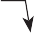 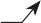 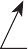 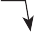 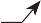 Restrictions, Response Time and GainConsider the example shown in Figure 2 with a small fixed restriction. Decreasing P2 will result in pressure PL increasing. Increasing P2 will result in a decrease in PL while PL bleeds out through the small fixed restriction.If a larger fixed restriction is used with a variable restriction, the gain (sensitivity) is reduced. A larger decrease in P2 is required to increase PL to the desired level because of the larger fixed restriction.Loading and Unloading DesignsA loading pilot-operated design (Figure 2), also called two- path control, is so named because the action of the pilot loads PL onto the main regulator measuring element. The variable restriction or pilot orifice, opens to increase PL.An unloading pilot-operated design (Figure 3) is so named because the action of the pilot unloads PL from themain regulator.Two-Path Control (Loading Design)In two-path control systems (Figure 4), the pilot is piped so that P2 is registered on the pilot diaphragm and on the main regulator diaphragm at the same time. When downstream demand is constant, P2 positions the pilot diaphragm so that flow through the pilot will keep P2 and PL on the main regulator diaphragm. When P2 changes, the force on topof the main regulator diaphragm and on the bottom of the pilot diaphragm changes. As P2 acts on the main diaphragm, it begins repositioning the main valve plug. This immediate reaction to changes in P2 tends to make two-path designs faster than other pilot-operated regulators. Simultaneously, P2 acting on the pilot diaphragm repositions the pilot valveINLET PRESSURE, P1 OUTLET PRESSURE, P2 ATMOSPHERIC PRESSURE LOADING PRESSURE, PL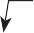 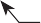 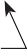 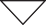 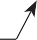 Figure 3. Unloading SystemsFigure 4. Two-Path ControlFIXED RESTRICTION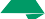 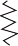 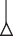 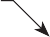 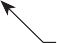 MAIN REGULATOR DIAPHRAGMINLET PRESSURE, P1 OUTLET PRESSURE, P2 ATMOSPHERIC PRESSURE LOADING PRESSURE, PLFLOW RATEFigure 5. Unloading Control	Figure 6. Pilot-Operated Regulator Performanceand changes PL on the main regulator diaphragm. This adjustment to PL accurately positions the main regulator valve plug. PL on the main regulator diaphragm bleeds through a fixed restriction until the forces on both sides are in equilibrium. At that point, flow through the regulator valve matches the downstream demand.Two-Path Control AdvantagesThe primary advantages of two-path control are speed and accuracy. These systems may limit droop to less than 1%. They are well suited to systems with requirements for high accuracy, large capacity and a wide range of pressures.Unloading ControlUnloading systems (Figure 5) locate the pilot so that P2 acts only on the pilot diaphragm. P1 constantly loads under the regulator diaphragm and has access to the top of the diaphragm through a fixed restriction.When downstream demand is constant, the pilot valve is open enough that PL holds the position of the main regulator diaphragm. When downstream demand changes, P2 changes and the pilot diaphragm reacts accordingly. The pilot valveadjusts PL to reposition and hold the main regulator diaphragm.Unloading Control AdvantagesUnloading systems are not quite as fast as two-path systems and they can require higher differential pressures to operate. However, they are simple and more economical, especially in large regulators. Unloading control is used with popularelastomer diaphragm style regulators. These regulators use aflexible membrane to throttle flow.Performance SummaryAccuracyBecause of their high gain, pilot-operated regulators are extremely accurate. Droop for a direct-operated regulator might be in the range of 10 to 20 % whereas pilot-operated regulators are between 1 and 3% with values under 1% possible.CapacityPilot-operated designs provide high capacity for two reasons. First, we have shown that capacity is related to droop. And because droop can be made very small by using a pilot, capacity is increased. In addition, the pilot becomes the “brain” of the system and controls a larger, sometimes much larger, main regulator. This also allows increasedflow capabilities.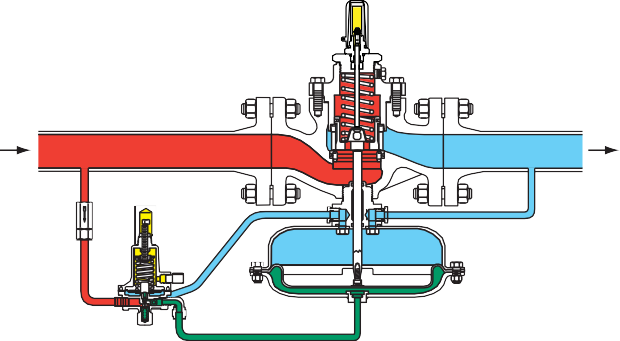 A6563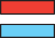 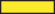 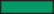 INLET PRESSURE, P1 OUTLET PRESSURE, P2 ATMOSPHERIC PRESSURE LOADING PRESSURE, PLA6469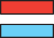 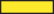 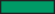 INLET PRESSURE, P1 OUTLET PRESSURE, P2 ATMOSPHERIC PRESSURE LOADING PRESSURE, PLFigure 7. Type 1098-EGR, Typical Two-Path Control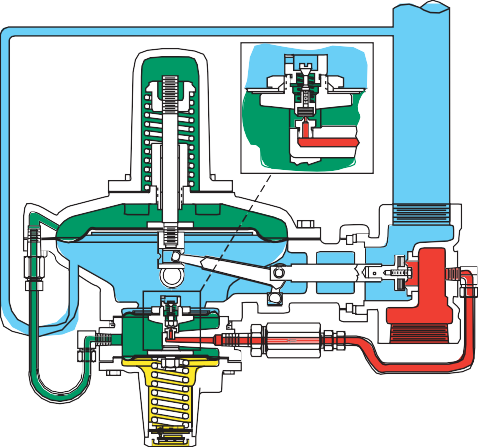 Figure 8. Type 99, Typical Two-Path Control with Integrally Mounted PilotLockupThe lockup characteristics for a pilot-operated regulator are the lockup characteristics of the pilot. Therefore, with small orifices, lockup pressures can be small.ApplicationsPilot-operated regulators should be considered whenever accuracy, capacity and/or high pressure are important selection criteria. They can often be applied to high capacity services with greater economy than a control valve and actuator with controller.Two-Path ControlIn some designs (Figure 7), the pilot and main regulator are separate components. In others (Figure 8), the system is integrated into a single package. All, however, follow the basic design concepts discussed earlier.Type 1098-EGRThe schematic in Figure 7 illustrates the Type 1098-EGR regulator’s operation. It can be viewed as a model for all two- path, pilot-operated regulators. The pilot is simply a sensitive direct-operated regulator used to send loading pressure to the main regulator diaphragm.Identify the inlet pressure (P1). Find the downstream pressure (P2). Follow it to where it opposes the loading pressure on the main regulator diaphragm. Then, trace P2 back to where it opposes the control spring in the pilot. Finally, locate the route of P2 between the pilot and the regulator diaphragm.Changes in P2 register on the pilot and main regulator diaphragms at the same time. As P2 acts on the main diaphragm, it begins repositioning the main valve plug. Simultaneously, P2 acting on the pilot diaphragm repositions the pilot valve and changes PL on the main regulator diaphragm. This adjustment in PL accurately positions the main regulator valve plug.W7438INLET PRESSURE, P1 OUTLET PRESSURE, P2 ATMOSPHERIC PRESSURE LOADING PRESSURE, PLFigure 9. Type EZR, Unloading Design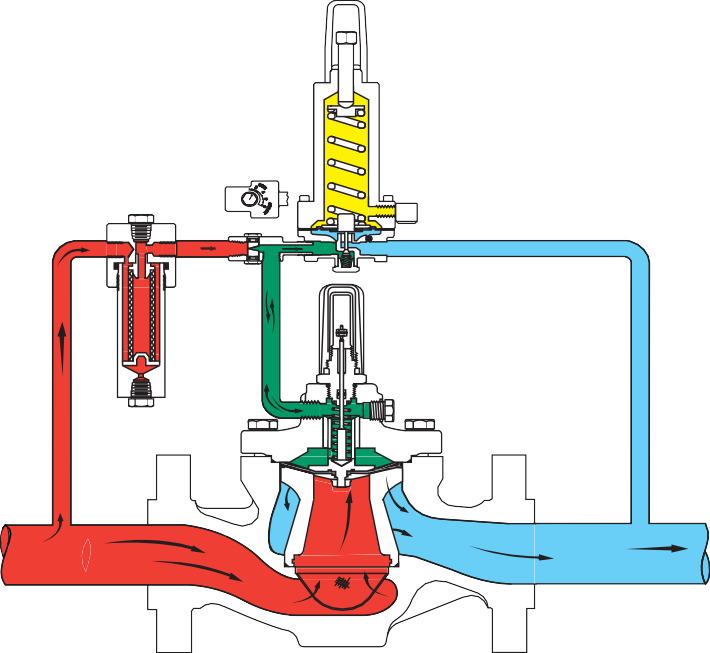 As downstream demand is met, P2 rises. Because P2 acts directly on both the pilot and main regulator diaphragms, this design provides fast response.Type 99The schematic in Figure 8 illustrates another typical two-path control design, the Type 99. The difference between theType 1098-EGR and the Type 99 is the integrally mounted pilot of the Type 99.The pilot diaphragm measures P2. When P2 falls below the pilot setpoint, the diaphragm moves away from the pilot orifice and allows loading pressure to increase. This loads the top of the main regulator diaphragm and strokes the main regulator valve open further.Unloading DesignUnloading designs incorporate a molded composition diaphragm that serves as the combined loading and restricting component of the main regulator. Full upstream pressure (P1) is used to load the regulator diaphragm when it is seated. The regulator shown in Figure 9 incorporates an elastomeric valve closure member.Unloading regulator designs are slower than two-path control systems because the pilot must first react to changes in P2 before the main regulator valve moves. Recall that in two-path designs, the pilot and main regulator diaphragms react simultaneously.P1 passes through a fixed restriction and fills the space above the regulator diaphragm. This fixed restriction can be adjusted to increase or decrease regulator gain. P1 also fillsthe cavity below the regulator diaphragm. Because the surface area on the top side of the diaphragm is larger than the area exposed to P1 below, the diaphragm is forced down against the cage to close the regulator.When downstream demand increases, the pilot opens. When the pilot opens, regulator loading pressure escapes downstream much faster than P1 can bleed through the fixed restriction. As pressure above the regulator diaphragm decreases, P1 forces the diaphragm away from its seat.When downstream demand is reduced, P2 increases until it’s high enough to compress the pilot spring and close the pilot valve. As the pilot valve closes, P1 continues to pass through the fixed restriction and flows into the area above the main regulator diaphragm. This loading pressure, PL, forces the diaphragm back toward the cage, reducing flow through the regulator.IntroductionThose who are new to the regulator selection and sizing process are often overwhelmed by the sheer number of regulator types available and the seemingly endless lists of specifications in manufacturer’s literature. This application guide is designed to assist you in selecting a regulator that fits your application’s specific needs.Although it might seem obvious, the first step is to consider the application itself. Some applications immediately point to a group of regulators designed specifically for that type of service. The Application Guide has sections to help identify regulators that are designed for specific applications. Thereare Application Maps, Quick Selection Guides, an Applications section and Product Pages. The Application Map shows some of the common applications and the regulators that are used in those applications. The Quick Selection Guide lists the regulators by application and provides important selection information about each regulator. The Applications section explains the applications covered in the section and it also explains many of the application considerations. The Product Pages provide specific details about the regulators that are suitable for the applications covered in the section. To begin selecting a regulator, turn to the Quick Selection Guide in the appropriate Applications section.Quick Selection GuidesQuick Selection Guides identify the regulators with the appropriate pressure ratings, outlet pressure ranges and capacities. These guides quickly narrow the range of potentially appropriate regulators. The choices identified by using a Quick Selection Guide can be narrowed further by using the Product Pages to find more information about each of the regulators.Product PagesIdentifying the regulators that can pass the required flow narrows the possible choices further. When evaluating flow requirements, consider the minimum inlet pressure and maximum flow requirements. Again, this worst casecombination ensures that the regulator can pass the required flow under all anticipated conditions.After one or more regulators have been identified as potentially suitable for the service conditions, consult specific Product Pages to check regulator specifications and capabilities. The application requirements are compared to regulator specifications to narrow the range of appropriateselections. The following specifications can be evaluated inthe Product Pages:Product description and available sizesMaximum inlet and outlet pressures (operating and emergency)Outlet pressure rangesFlow capacityEnd connection stylesRegulator construction materialsAccuracyPressure registration (internal or external)Temperature capabilitiesAfter comparing the regulator capabilities with the applicationrequirements, the choices can be narrowed to one or a few regulators. Final selection might depend upon otherfactors including special requirements, availability, price and individual preference.Special RequirementsFinally, evaluate any special considerations, such as the need for external control lines, special construction materials or internal overpressure protection. Although overpressure protection might be considered during sizing and selection, it is not covered in this section.The Role of ExperienceExperience in the form of knowing what has worked in the past and familiarity with specific products, has great value in regulator sizing and selection. Knowing the regulator performance characteristics required for a specific application simplifies the process. For example, when fast speed of response is required, a direct-operated regulator may come to mind; or a pilot-operated regulator with an auxiliary, large capacity pilot to speed changes in loading pressure.Sizing EquationsSizing equations are useful when sizing pilot-operated regulators and relief valves. They can also be used to calculate the wide-open flow of direct-operated regulators.Use the capacity tables or curves in this application guide when sizing direct-operated regulators and relief/ backpressure regulators. The sizing equations are in the Valve Sizing Calculations section.Selecting and Sizing Pressure Reducing RegulatorsGeneral Sizing GuidelinesThe following are intended to serve only as guidelineswhen sizing pressure reducing regulators. When sizing any regulator, consult with experienced personnel or the regulator manufacturer for additional guidance and information relating to specific applications.Body SizeRegulator body size should never be larger than the pipe size.However, a properly sized regulator may be smaller thanthe pipeline.ConstructionBe certain that the regulator is available in materials that arecompatible with the controlled fluid and the temperatures used.Also, be sure that the regulator is available with the desiredend connections.Pressure RatingsWhile regulators are sized using minimum inlet pressures to ensure that they can provide full capacity under all conditions, pay particular attention to the maximum inlet and outlet pressure ratings.Wide-Open Flow RateThe capacity of a regulator when it has failed wide-open is usually greater than the regulating capacity. For that reason, use the regulating capacities when sizing regulators and the wide-open flow rates only when sizing relief valves.Outlet Pressure Ranges and SpringsIf two or more available springs have published outlet pressure ranges that include the desired pressure setting, use the spring with the lower range for better accuracy. Also, it is not necessary to attempt to stay in the middle of a spring range, it is acceptable to use the full published outletpressure range without sacrificing spring performance or life.AccuracyOf course, the need for accuracy must be evaluated. Accuracy is generally expressed as droop or the reduction of outlet pressure experienced as the flow rate increases. It is stated in percent, in. w.c. or lbs/in2. It indicates the difference between the outlet pressure at low flow rates and the outlet pressure at the published maximum flow rate. Droop is also called offset or proportional band.Inlet Pressure LossesThe regulator inlet pressure used for sizing should be measured directly at the regulator inlet. Measurements made at any distance upstream from the regulator are suspect because line loss can significantly reduce the actual inlet pressure to the regulator. If the regulator inlet pressure is given as a system pressure upstream, some compensation should be considered. Also, remember that downstream pressure always changes to some extent when inlet pressure changes.Orifice DiameterThe recommended selection for orifice size is the smallest diameter that will handle the flow. This can benefit operation in several ways: instability and premature wear might be avoided, relief valves may be smaller and lockup pressures may be reduced.Speed of ResponseDirect-operated regulators generally have faster response to quick flow changes than pilot-operated regulators.Turn-Down RatioWithin reasonable limits, most soft-seated regulators can maintain pressure down to zero flow. Therefore, a regulator sized for a high flow rate will usually have a turndown ratio sufficient to handle pilot-light sized loads during periods of low demand.Direct-operated Regulators vs Pilot-operatedDirect-operated regulators are the first choice unless the flow or accuracy requirements cannot be met.AccuracyDirect-operated regulators are much less accurate than pilot- operated regulators. Some direct-op products designed for low pressure settings (less than 1 psi) achieve high accuracy bytaking advantage of boost. However, in general direct-operated regulators require 20%-40% offset from setpoint whereas pilot- operated regulators require 1%-5%.P2 = 1 PSIG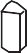  			M	 	 METERQ = 95 000 SCFHFigure 1. Natural Gas SupplyCapacityPilot-operated regulators are available in larger sizes and therefore higher capacity. Because of their superior accuracy, essentially all of a pilot-operated regulator’s flow capability is usable whereas direct-operated regulator’s useful flow capacity is limited due to excessive droop.Response TimeDirect-operated regulators have the fastest speed-of-response because changes in outlet pressure move the diaphragm which is tied directly to valve plug travel. Pilot-operated regulators go through the same chain of events but then loading pressure must change prior to repositioning the main valve. Loading-style pilot-ops are slightly faster than unloading-style because the main valve diaphragm senses outlet pressure giving the main valve a head start for outlet pressure changes.Minimum Differential RequirementDirect-ops don’t have a required minimum differential. They can continue controlling regardless of pressure differential whereas pilot-operated regulators require a pressure differential between their inlet and outlet in order to open the main valve. Unloading- style pilot-ops have small diaphragms which require higher differential pressures to fully open the main valve.Cost/MaintenanceDirect-operated regulators are the least complex and most compact of the regulator styles making them the least expensive and easiest to maintain. Unloading-style pilot-ops are the next least costly because of their simplistic main valve design which merges the diaphragm and valve plug into one component,the boot.Sizing Exercise: Industrial Plant Gas SupplyRegulator selection and sizing generally requires some subjective evaluation and decision making. For those with little experience, the best way to learn is through example. Therefore, theseexercises present selection and sizing problems for practicing theprocess of identifying suitable regulators.Our task is to select a regulator to supply reduced pressurenatural gas to meet the needs of a small industrial plant. The regulated gas is metered before entering the plant. The selection parameters are:Minimum inlet pressure, P1min = 30 psigMaximum inlet pressure, P1max = 40 psigOutlet pressure setting, P2 = 1 psigFlow, Q = 95 000 SCFHAccuracy (droop required) = 10% or lessQuick Selection GuideTurn to the Commercial/Industrial Quick Selection Guide. From the Quick Selection Guide, we find that the choices are:Type 133Type 1098-EGRProduct PagesUnder the product number on the Quick Selection Guide is the page number of the product page. Look at the flowcapacities of each of the possible choices. From the productpages we found the following:At 30 psig inlet pressure and 10% droop, the Type 133 has a flow capacity of 90,000 SCFH. This regulator does not meet the required flow capacity.At 30 psig inlet pressure, the Type 1098-EGR has a flow capacity of 131,000 SCFH. By looking at the Proportional Band (Droop) table, we see that the Type 6352 pilot with the yellow pilot spring and the green main valve has 0.05 psig droop. This regulator meets the selection criteria.Final SelectionWe find that the Type 1098-EGR meets the selection criteria.Overpressure protective devices are of vital concern. Safety codes and current laws require their installation each time a pressure reducing station is installed that supplies gas from any system to another system with a lower maximum allowable operating pressure.Methods of Overpressure ProtectionThe most commonly used methods of overpressure protection, not necessarily in order of use or importance, include:Relief Valves (Figure 1)Monitors (Figures 2 and 3)Series Regulation (Figure 4)Shutoff (Figure 5)Relief Monitor (Figure 6)Figure 1. Relief Valve SchematicRelief ValvesA relief valve is a device that vents process fluid to atmosphere to maintain the pressure downstream of the regulator below the safe maximum pressure. Relief is a common form of overpressure protection typically used for low to medium capacity applications. (Note: Fisher™ relief valves are not ASME safety relief valves.)Types of Relief ValvesThe basic types of relief valves are:Pop typeDirect-operated relief valvesPilot-operated relief valvesInternal relief valvesThe pop type relief valve is the simplest form of relief. Pop relief valves tend to go wide-open once the pressure has exceeded its setpoint by a small margin. The setpoint can drift over time and because of its quick openingcharacteristic the pop relief can sometimes become unstable when relieving, slamming open and closed. Many have a non- adjustable setpoint that is set and pinned at the factory.If more accuracy is required from a relief valve, the direct- operated relief valve would be the next choice. They can throttle better than a pop relief valve and tend to be more stable, yet are still relatively simple. Although there is less drift in the setpoint of the direct-operated relief valve, a significant amount of build-up is often required to obtain the required capacity.The pilot-operated relief valves have the most accuracy, but are also the most complicated and expensive type of relief. They use a pilot to dump loading pressure, fully stroking the main valve with very little build-up above setpoint. They have a large capacity and are available in larger sizes than other types of relief.Many times, internal relief will provide adequate protection for a downstream system. Internal relief uses a relief valve built into the regulator for protection. If the pressure builds too far above the setpoint of the regulator, the relief valve in the regulator opens up, allowing excess pressure to escape through the regulator vent.AdvantagesThe relief valve is considered to be the most reliable type of overpressure protection because it is not subject to blockage by foreign objects in the line during normal operations. It also imposes no decrease in the regulator capacity whichit is protecting and it has the added advantage of being its own alarm when it vents. It is normally reasonable in cost and keeps the customer in service despite the malfunction of the pressure reducing valve.DisadvantagesWhen the relief valve blows, it could possibly create a hazard in the surrounding area by venting. The relief valve must be sized carefully to relieve the gas or fluid that could flow through the pressure reducing valve at its maximum inlet pressure and in the wide-open position, assuming no flow to the downstream. Therefore, each application must be sized individually. The requirement for periodic testing of relief valves also creates an operational and/or public relations problem.Figure 2. Monitoring Regulators SchematicMonitoring RegulatorsMonitoring is overpressure control by containment. When the working pressure reducing valve ceases to control the pressure, a second regulator installed in series, which has been sensing the downstream pressure, goes into operation to maintain the downstream pressure at a slightly higher than normal pressure. The monitoring concept is gaining in popularity, especially in low-pressure systems, because very accurate relay pilots permit reasonably close settings of the working and monitoring regulators.The two types of wide-open monitoring are upstream and downstream monitoring. One question often asked is, “Which is better, upstream or downstream monitoring?” Using two identical regulators, there is no difference in overall capacity with either method.When using monitors to protect a system or customer who may at times have zero load, a small relief valve is sometimes installed downstream of the monitor system with a setpoint just above the monitor. This allows for a token relief in case dust or dirt in the system prevents bubble tight shutoff of the regulators.AdvantagesThe major advantage is that there is no venting to atmosphere. During an overpressure situation, monitoring keeps the customer on line and keeps the downstream pressure relatively close to the setpoint of the working regulator. Testing is relatively easy and safe. To perform a periodic test on a monitor, increase the outlet set pressure of the working device and watch the pressure to determine if the monitor takes over.DisadvantagesCompared to relief valves, monitoring generally requires a higher initial investment. Monitoring regulators are subject to blocking, which is why filters or strainers are specified with increasing frequency. Because the monitor is in series, it is an added restriction in the line. This extra restrictioncan sometimes force one to use a larger, more expensive working regulator.Figure 3. Working Monitor SchematicWorking MonitorA variation of monitoring overpressure protection that overcomes some of the disadvantages of a wide-open monitor is the “working monitor” concept wherein a regulator upstream of the working regulator uses two pilots.This additional pilot permits the monitoring regulator to act as a series regulator to control an intermediate pressure during normal operation. In this way, both units are always operating and can be easily checked for proper operation. Should the downstream pressure regulator fail to control, however, the monitoring pilot takes over the control at aslightly higher than normal pressure and keeps the customer on line. This is pressure control by containment and eliminates public relations problems.Figure 4. Series Regulation SchematicSeries RegulationSeries regulation is also overpressure protection by containment in that two regulators are set in the same pipeline. The first unit maintains an inlet pressure to the second valve that is within the maximum allowable operating pressure of the downstream system. Under this setup,if either regulator should fail, the resulting downstream pressure maintained by the other regulator would not exceed the safe maximum pressure.This type of protection is normally used where the regulator station is reducing gas to a pressure substantially below the maximum allowable operating pressure of the distribution system being supplied. Series regulation is also found frequently in farm taps and in similar situations within the guidelines mentioned above.AdvantagesAgain, nothing is vented to atmosphere.DisadvantagesBecause the intermediate pressure must be cut down to a pressure that is safe for the entire downstream, the second-stage regulator often has very little pressure differential available to create flow. This can sometimesmake it necessary to increase the size of the second regulator significantly. Another drawback occurs when the first-stage regulator fails and no change in the final downstream pressure is noticed because the system operates in what appears to be a “normal” manner without benefit of protection. Also, the first-stage regulator and intermediate piping must be capable of withstanding and containing maximum upstream pressure.The second-stage regulator must also be capable of handling the full inlet pressure in case the first-stage unit fails to operate. In case the second-stage regulator fails, its actuator will be subjected to the intermediate pressure set by thefirst-stage unit. The second-stage actuator pressure ratings should reflect this possibility.AdvantagesBy shutting off the customer completely, the safety of the downstream system is assured. Again, there is no public relations problem or hazard from venting gas or other media.DisadvantagesThe customer may be shutoff because debris has temporarily lodged under the seat of the operating regulator,preventing tight shutoff. A small relief valve can take care of this situation.On a distribution system with a single supply, using a slam- shut can require two trips to each customer, the first to shutoff the service valve and the second visit after the system pressure has been restored to turn the service valve back on and re-light the appliances. In the event a shutoff is employed on a service line supplying a customer with processes suchas baking, melting metals or glass making, the potential economic loss could dictate the use of an overpressure protection device that would keep the customer online.Another problem associated with shutoffs is encountered when the gas warms up under no-load conditions. For instance, a regulator locked up at approximately 7 in. w.c. could experience a pressure rise of approximately 0.8 in. w.c. per degree Fahrenheit rise, which could cause the high- pressure shutoff to trip when there is actually no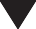 equipment failure.Figure 5. Shutoff SchematicShutoff DevicesThe shutoff device also accomplishes overpressure protection by containment. In this case, the customer is shutoff completely until the cause of the malfunction is determined and the device is manually reset. Many gas distribution companies use this as an added measure of protection for places of public assembly such as schools, hospitals, churches and shopping centers. In those cases, the shutoff device is a secondary form of overpressure protection. Shutoff valves are also commonly used by boiler manufacturers in combustion systems.Figure 6. Relief Monitor SchematicRelief MonitorAnother concept in overpressure protection for small industrial and commercial loads, up to approximately 10,000 ft3/hr, incorporates both an internal relief valve and a monitor. In this device, the relief capacity is purposely restricted to prevent excess venting of gas in order to bring the monitor into operation more quickly. The net result isthat the downstream pressure is protected, in some cases to less than 1 psig. The amount of gas vented under maximum inlet pressure conditions does not exceed the amount vented by a domestic relief type service regulator.Table 1. Types Of Overpressure ProtectionWith this concept, the limitation by regulator manufacturers of inlet pressure by orifice size, as is found in “full relief” devices, is overcome. Downstream protectionis maintained, even with abnormally high inlet pressure. Public relations problems are kept to a minimum by the small amount of vented gas. Also, the unit doesnot require manual resetting, but can go back into operation automatically.Dust or dirt can clear itself off the seat, but if the obstruction to the disk closing still exists when the load goes on, the customer would be kept online. When the load goes off, the downstream pressure will again be protected. During normal operation, the monitoring portion of the relief monitoris designed to move slightly with minor fluctuations in downstream pressure or flow.SummaryFrom the foregoing discussion, it becomes obvious that there are many design philosophies available and many choices of equipment to meet overpressure protection requirements.Also, assume the overpressure device will be called upon to operate sometime after it is installed. The overall designmust include an analysis of the conditions created when the protection device operates.Table 1 shows:What happens when the various types of overpressure protection devices operateThe type of reaction requiredThe effect upon the customer or the publicSome technical conditionsThese are the general characteristics of the various types of safety devices. From the conditions and results shown, it is easier to decide which type of overpressure equipment best meets your needs. Undoubtedly, compromises will have to be made between the conditions shown here and any others which may govern your operating parameters.Overpressure ProtectionOverpressure protection is a primary consideration in the design of any piping system. The objective of overpressure protection is to maintain the pressure downstream of a regulator at a safe maximum value.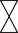 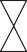 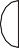 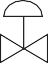 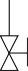 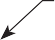 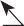 Figure 1. Distribution SystemIn the system shown in Figure 1, a high-pressure transmission system delivers natural gas through a pressure reducing regulator to a lower pressure system that distributes gasto individual customers. The regulators, the piping and the devices that consume gas are protected from overpressure by relief valves. The relief valve’s setpoint is adjusted to a level established by the lowest maximum pressure rating of any of the lower pressure system components.Main RegulatorPressure reducing regulators have different pressure ratings which refer to the inlet, outlet and internal components. The lowest of these should be used when determining the maximum allowable pressure.PipingPiping is limited in its ability to contain pressure. In addition to any physical limitations, some applications must also conform to one or more applicable pressure rating codesor regulations.Relief ValvesRelief involves maintaining the pressure downstream of a regulator at a safe maximum pressure using any device that vents fluid to a lower pressure system (often the atmosphere). Relief valve exhaust must be directed orpiped to a safe location. Relief valves perform this function.They are considered to be one of the most reliable types of overpressure protection available and are available in anumber of different types. Fisher™ relief valves are not ASME safety relief valves.Maximum Pressure ConsiderationsOverpressure occurs when the pressure of a system is above the setpoint of the device controlling its pressure. It is evidence of some failure in the system (often the upstream regulator) and it can cause the entire system to fail if it’s not limited. To implement overpressure protection, the weakest part in the pressure system is identified and measures are taken to limit overpressure to that component’s maximum pressure rating. The most vulnerable components are identified by examining the maximum pressure ratingsof the:Downstream equipmentLow-pressure side of the main regulatorPipingThe lowest maximum pressure rating of the three is the maximum allowable pressure.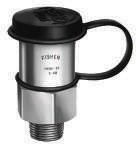 W1921H200 SERIES POP TYPEW1870TYPE 289 DIRECT-OPERATED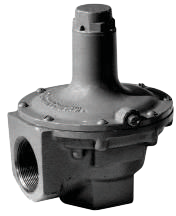 Downstream EquipmentThe downstream component (appliance, burner, boiler,etc.) with the lowest maximum pressure rating sets theW3167	W4793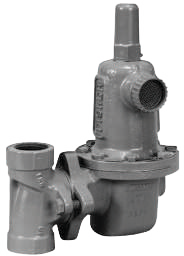 TYPE 289P-6358 PILOT-OPERATED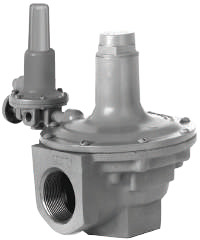 TYPE 627 WITH INTERNAL RELIEFhighest pressure that all the downstream equipment can be subjected to.Figure 2. Types of Relief ValvesRelief Valve PopularityRelief valves are popular for several reasons. They do not block the normal flow through a line. They do not decrease the capacities of the regulators they protect. And, they have the added advantage of being an alarm if they ventto atmosphere.Relief Valve TypesRelief valves are available in four general types. These include: pop type, direct-operated, pilot-operated and internal relief valves.Selection CriteriaPressure Build-upA relief valve has a setpoint at which it begins to open. For the valve to fully open and pass the maximum flow, pressure must build up to some level above the setpoint of the relief valve. This is known as pressure build-up over setpoint or simply build-up.Cost Versus PerformanceGiven several types of relief valves to choose from, selecting one type is generally based on the ability of the valve to provide adequate protection at the most economical cost. Reduced pressure build-up and increased capacity generally come at an increased price.Installation and Maintenance ConsiderationsInitial costs are only a part of the overall cost of ownership. Maintenance and installation costs must also be considered over the life of the relief valve. For example, internal relief might be initially more economical than an external relief valve. However, maintaining a regulator with internal relief requires that the system be shut down and the regulator isolated. This may involve additional time and the installation of parallel regulators and relief valves if flow is to be maintained to the downstream system during maintenance operations.Pop Type Relief ValveThe most simple type of relief valve is the pop type. They are used wherever economy is the primary concern and some setpoint drift is acceptable.LOADING SPRING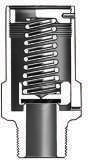 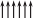 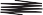 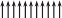 POPPET SOFT DISKRELIEF VALVE SETPOINTSEAT RINGW0121CLOSEDCLOSEDWIDE- OPENFigure 3. Pressure Build-up	Figure 4. Pop Type Relief Valve Construction and OperationPeriodic MaintenanceA relief valve installed in a system that normally performs within design limits is very seldom exercised. The relief valve sits and waits for a failure. If it sits for long periods it may not perform as expected. Disks may stick inseats, setpoints can shift over time and small passages can become clogged with pipeline debris. Therefore, periodic maintenance and inspection is recommended. Maintenance requirements might influence the selection of a relief valve.OperationPop type relief valves are essentially on-off devices. They operate in either the closed or wide-open position. Pop type designs register pressure directly on a spring- opposed poppet. The poppet assembly includes a softdisk for tight shutoff against the seat ring. When the inlet pressure increases above setpoint, the poppet assembly is pushed away from the seat. As the poppet rises, pressure registers against a greater surface area of the poppet. This dramatically increases the force on the poppet. Therefore, the poppet tends to travel to the fully open position reducing pressure build-up.Build-up Over SetpointRecall that pressure build-up relates capacity to pressure; increasing capacity requires some increase in pressure. In throttling relief valves, pressure build-up is related to accuracy. In pop type relief valves, build-up over setpoint results largely because the device is a restriction to flow rather than the spring rate of the valve’s loading spring.Fixed SetpointThe setpoint of a pop type valve cannot be adjusted by the user. The spring is initially loaded by the manufacturer. A pinned spring retainer keeps the spring in position. This is a safety measure that prevents tampering with the relief valve setpoint.Typical ApplicationsThis type of relief valve may be used where venting to the atmosphere is acceptable, when the process fluid is compatible with the soft disk and when relief pressurevariations are allowable. They are often used as inexpensive token relief. For example, they may be used simply to provide an audible signal of an overpressure condition.These relief valves may be used to protect against overpressure stemming from a regulator with a minimal amount of seat leakage. Unchecked, this seat leakage could allow downstream pressure to build to full P1 over time. The use of a small pop type valve can be installed to protect against this situation.These relief valves are also commonly installed with a regulator in a natural gas system farm tap, in pneumatic lines used to operate air drills, jackhammers and other pneumatic equipment and in many other applications.AdvantagesPop type relief valves use few parts. Their small size allows installation where space is limited. Also, low initial cost, easy installation and high capacity per dollar invested can result in economical system relief.DisadvantagesThe setpoint of a pop type relief valve may change over time. The soft disk may stick to the seat ring and cause the pop pressure to increase.As an on-off device, this style of relief valve does not throttleflow over a pressure range. Because of its on-off nature, this type of relief valve may create pressure surges in the downstream system.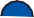 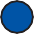 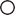 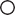 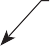 SYSTEM PRESSURELOWER-PRESSURE SYSTEM (USUALLY ATMOSPHERE)Figure 5. Direct-Operated Relief Valve SchematicIf the relief valve capacity is significantly larger than the failed regulator’s capacity, the relief valve may over-compensate each time it opens and closes. This can cause the downstream pressure system to become unstable and cycle. Cycling can damage the relief valve and downstream equipment.Direct-Operated Relief ValvesCompared to pop type relief valves, direct-operated relief valves provide throttling action and may require less pressure build-up to open the relief valve.OperationA schematic of a direct-operated relief valve is shown in Figure 5. It looks like an ordinary direct-operated regulator except that it senses upstream pressure rather than downstream pressure. And, it uses a spring-close rather than a spring-open action. It contains the same essential elements as a direct-operated regulator:A diaphragm that measures system pressureA spring that provides the initial load to the diaphragm and is used to establish the relief setpointA valve that throttles the relief flowOpening the ValveAs the inlet pressure rises above the setpoint of the relief valve, the diaphragm is pushed upward moving the valve plug away from the seat. This allows fluid to escape.Pressure Build-up Over SetpointAs system pressure increases, the relief valve opens wider. This allows more fluid to escape and protects the system. The increase in pressure above the relief setpoint that is required to produce more flow through the relief valve is referred to as pressure build-up. The spring rate and orifice size influence the amount of pressure build-up that is required to fully stroke the valve.Selection CriteriaPressure Build-upSome direct-operated relief valves require significant pressure build-up to achieve maximum capacity. Others, such as those using pitot tubes, often pass high flow rates with minimal pressure build-up. Direct-operated relief valves can provide good accuracy within their design capacities.LOADING SPRING PITOT TUBE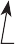 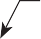 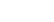 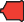 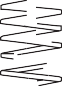 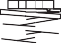 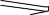 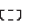 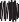 DIAPHRAGMVALVE DISK SEAT RING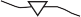 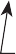 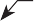 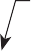 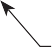 PLUG AND SEAT RING MAIN VALVEM1048INLET PRESSURE OUTLET PRESSUREFigure 6. Type 289 Relief Valve with Pitot TubeProduct ExamplePitot TubeThe relief valve shown in Figure 6 includes a pitot tube to reduce pressure build-up. When the valve is opening, high fluid velocity through the seat ring creates an area of relatively low pressure. Low pressure near the end of the pitot tube draws fluid out of the volume above the relief valve diaphragm and creates a partial vacuum which helps to open the valve.The partial vacuum above the diaphragm increases the relief valve capacity with less pressure build-up over setpoint.Typical ApplicationsDirect-operated relief valves are commonly used in natural gas systems supplying commercial enterprises such as restaurants and laundries and in industry to protect industrial furnaces and other equipment.INLET PRESSURE LOADING PRESSURE EXHAUSTATMOSPHERIC PRESSUREELASTOMERIC ELEMENT MAIN VALVEFigure 7. Pilot-Operated DesignsCost Versus PerformanceThe purchase price of a direct-operated relief valve is typically lower than that of a pilot-operated design of the same size. However, pilot-operated designs may cost less per unit of capacity at very high flow rates.Pilot-Operated Relief ValvesPilot-operated relief valves utilize a pair of direct-operated relief valves; a pilot and a main relief valve. The pilot increases the effect of changes in inlet pressure on the main relief valve.OperationPILOTMAIN VALVE DIAPHRAGMThe operation of a pilot-operated relief valve is quite similar to the operation of a pilot-operated pressure reducing regulator. In normal operation, when system pressure is below setpoint of the relief valve, the pilot remains closed. This allows loading pressure to register on top of the mainE0061INLET PRESSURE LOADING PRESSURE EXHAUSTATMOSPHERIC PRESSURETYPE 289P-6358B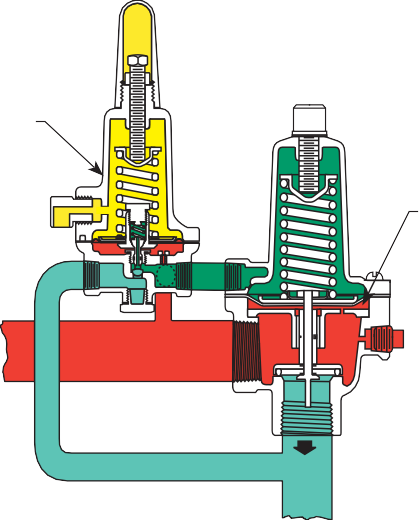 relief valve diaphragm. Loading pressure on top of the diaphragm is opposed by an equal pressure (inlet pressure) on the bottom side of the diaphragm. With little or no pressure differential across the diaphragm, the spring keepsControl LineFigure 8. Pilot-Operated Relief Valvethe valve seated. Notice that a light-rate spring may be used because it does not oppose a large pressure differential across the diaphragm. The light-rate spring enables the main valve to travel to the wide-open position with little pressure build-up.Increasing Inlet PressureWhen the inlet pressure rises above the relief setpoint, the pilot spring is compressed and the pilot valve opens. The open pilot bleeds fluid out of the main valve spring case, decreasing pressure above the main relief valve diaphragm. If loading pressure escapes faster than it can be replaced through the restriction, the loading pressure above the main relief valve diaphragm is reduced and the relief valve opens. System overpressure exhausts through the vent.Decreasing Inlet PressureIf inlet pressure drops back to the relief valve setpoint, the pilot loading spring pushes the pilot valve plug back against the pilot valve seat. Inlet pressure again loads the main relief valve diaphragm and closes the main valve.The control line connects the pilot with the pressure that is to be limited. When overpressure control accuracy is a high priority, the control line tap is installed where protection is most critical.Product ExamplePhysical DescriptionThis relief valve is a direct-operated relief valve with a pilot attached (Figure 8). The pilot is a modified direct-operated relief valve, the inlet pressure loads the diaphragm and flows through a restriction to supply loading pressure to the main relief valve diaphragm.OperationDuring normal operation, the pilot is closed allowing loading pressure to register above the main relief valve’s diaphragm. This pressure is opposed by inlet pressure acting on the bottom of the diaphragm.If inlet pressure rises above setpoint, the pilot valve opens, exhausting the loading pressure. If loading pressure is reduced above the main relief valve diaphragm faster than it is replaced through the pilot fixed restriction, loading pressure is reduced and inlet pressure below the diaphragm will cause the main regulator to open.RELIEF VALVE CLOSED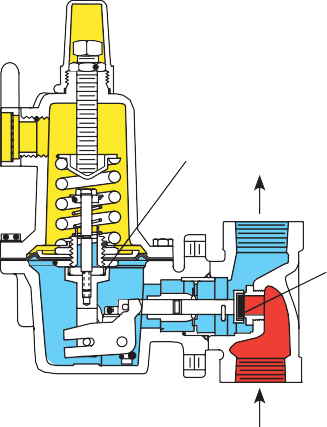 MAIN VALVE CLOSEDLARGE OPENING FOR RELIEFMAIN VALVE CLOSED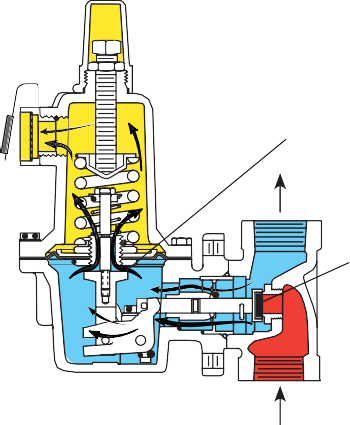 INLET PRESSURE RELIEF PRESSURE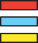 ATMOSPHERIC PRESSUREINLET PRESSURE RELIEF PRESSUREATMOSPHERIC PRESSUREREGULATORS THAT INCLUDE INTERNAL RELIEF VALVES OFTEN ELIMINATE THE REQUIREMENT FOR EXTERNAL OVERPRESSURE PROTECTION. THE ILLUSTRATION ON THE LEFT SHOWS THE REGULATOR WITH BOTH THE RELIEF VALVE AND THE REGULATOR VALVE IN THE CLOSED POSITION. THE ILLUSTRATION ON THE RIGHT SHOWS THE SAME UNIT AFTER P2 HAS INCREASED ABOVE THE RELIEF VALVE SETPOINT. THE DIAPHRAGM HAS MOVED OFF THE RELIEF VALVE SEAT ALLOWING FLOW (EXCESS PRESSURE) TO EXHAUST THROUGH THE SCREENED VENT.Figure 9. Internal Relief DesignIf inlet pressure falls below the relief set pressure, the pilot spring will again close the pilot exhaust, increasing loading pressure above the main relief valve diaphragm. This increasing loading pressure causes the main valve to travel towards the closed position.PerformancePilot-operated relief valves are able to pass large flow rateswith a minimum pressure build-up.Typical ApplicationsPilot-operated relief valves are used in applications requiring high capacity and low pressure build-up.Selection CriteriaMinimal Build-upThe use of a pilot to load and unload the main diaphragm and the light-rate spring enables the main valve to travel wide- open with little pressure build-up over setpoint.Throttling ActionThe sensitive pilot produces smooth throttling action when inlet pressure rises above setpoint. This helps to maintain a steady downstream system pressure.Internal ReliefRegulators that include internal relief valves may eliminate the requirement for external overpressure protection.OperationThe regulator shown in Figure 9 includes an internal relief valve. The relief valve has a measuring element (the main regulator diaphragm), a loading element (a light spring) and a restricting element (a valve seat and disk). The relief valve assembly is located in the center of the regulator diaphragm.Build-up Over SetpointLike other spring-loaded designs, internal relief valves will only open wider if the inlet pressure increases. Themagnitude of pressure build-up is determined by the spring rates of the loading spring plus the main spring. Both springs are considered because they act together to resist diaphragm movement when pressure exceeds the reliefvalve setpoint.Product ExampleA typical internal relief regulator construction is shown in Figure 9. The illustration on the left shows the regulator with both the relief valve and regulator valve in the closed position. The illustration on the right shows the same unit after the inlet pressure has increased above the relief valve setpoint. The diaphragm has moved off the relief valve seat allowing the excess pressure to exhaust through the vent.Performance and Typical ApplicationsThis design is available in configurations that can protect many pressure ranges and flow rates. Internal relief is often used in applications such as farm taps, industrial applications where atmospheric exhaust is acceptable and house service regulators.Selection CriteriaPressure Build-upRelief setpoint is determined by a combination of the relief valve and regulator springs; this design generally requires significant pressure build-up to reach its maximum relief flow rate. For the same reason, internal relief valves have limited relief capacities. They may provide full relief capacity, but should be carefully sized for each application.SpaceInternal relief has a distinct advantage when there is not enough space for an external relief valve.Cost versus PerformanceBecause a limited number of parts are simply added to the regulator, this type of overpressure protection is relatively inexpensive compared to external relief valves of comparable capacity.MaintenanceBecause the relief valve is an integral part of the regulator’s diaphragm, the regulator must be taken out of service when maintenance is performed. Therefore, the application should be able to tolerate either the inconvenience of intermittent supply or the expense of parallel regulators and relief valves.Selection and Sizing CriteriaThere are a number of common steps in the relief valve selection and sizing process. For every application, the maximum pressure conditions, the wide-open regulator flow capacity and constant downstream demand should be determined. Finally, this information is used to select an appropriate relief valve for the application.Maximum Allowable PressureDownstream equipment includes all the components of the system that contain pressure; household appliances, tanks, tools, machines, outlet rating of the upstream regulators or other equipment. The component with the lowest maximum pressure rating establishes the maximum allowable system pressure.Regulator RatingsPressure reducing regulators upstream of the relief valve have ratings for their inlet, outlet and internal components. The lowest rating should be used when determining maximum allowable pressure.PipingPiping pressure limitations imposed by governmental agencies, industry standards, manufacturers or company standards should be verified before defining the maximum overpressure level.Maximum Allowable System PressureThe smallest of the pressure ratings mentioned above should be used as the maximum allowable pressure. This pressure levelshould not be confused with the relief valve setpoint which must be set below the maximum allowable system pressure.Determining Required Relief Valve FlowA relief valve must be selected to exhaust enough flow to prevent the pressure from exceeding the maximum allowable system pressure. To determine this flow, review all upstream components for the maximum possible flow that will cause overpressure. If overpressure is caused by a pressure reducing regulator, use the regulator’s wide-open flow coefficient to calculate the required flow of the relief valve. This regulator’s wide-open flow is larger than the regulating flow used to select the pressure reducing regulator.Sizing equations have been developed to standardize valve sizing. Refer to the Valve Sizing Calculations section to find these equations and explanations on how they are used.Determine Constant DemandIn some applications, the required relief capacity can be reduced by subtracting any load that is always on the system. This procedure should be approached with caution because it may be difficult to predict the worst-case scenario for downstream equipment failures. It may also be importantto compare the chances of making a mistake in predicting the level of continuous flow consumption with the potential negative aspects of an error. Because of the hazards involved, relief valves are often sized assuming no continuous flow to downstream equipment.Selecting Relief ValvesRequired InformationWe have already reviewed the variables required to calculate the regulator’s wide-open flow rate. In addition, we need to know the type and temperature of the fluid in the system and the size of the piping. Finally, if a vent stack will be required, any additional build-up due to vent stack resistance should be considered.Regulator Lockup PressureA relief valve setpoint is adjusted to a level higher than the regulator’s lockup pressure. If the relief valve setpointoverlaps lockup pressure of the regulator, the relief valve may open while the regulator is still attempting to control the system pressure.Identify Appropriate Relief ValvesOnce the size, relief pressure and flow capacity are determined, we can identify a number of potentially suitable relief valves using the Quick Selection Guide in the front of each application section in this application guide. These selection guides give relief set (inlet) pressures, capacities and type numbers. These guides can then be further narrowed by reviewing individual product pages in each section.Final SelectionFinal selection is usually a matter of compromise. Relief capacities, build-up levels, sensitivity, throttling capabilities, cost of installation and maintenance, space requirements, initial purchase price and other attributes are all considered when choosing any relief valve.Applicable RegulationsThe relief valves installed in some applications must meet governmental, industry or company criteria.Sizing and Selection ExerciseTo gain a better understanding of the selection and sizing process, it may be helpful to step through a typical relief valve sizing exercise.Initial ParametersWe’ll assume that we need to specify an appropriate relief valve for a regulator serving a large plant air supply. There is sufficient space to install the relief valve and the controlled fluid is clean plant air that can be exhausted without adding a vent stack.Performance ConsiderationsThe plant supervisor wants the relief valve to throttle open smoothly so that pressure surges will not damage instruments and equipment in the downstream system.This will require the selection of a relief valve that will open smoothly. Plant equipment is periodically shut down but the air supply system operates continuously. Therefore, the relief valve must also have the capacity to exhaust the full flow of the upstream system.Upstream RegulatorThe regulator used is 1 in. in size with a 3/8 in. orifice.The initial system parameters of pressure and flow weredetermined when the regulator was sized for this application.Pressure LimitsThe plant maintenance engineer has determined that the relief valve should begin to open at 20 psig and downstream pressure should not rise above 30 psig maximum allowable system pressure.Relief Valve Flow CapacityThe wide-open regulator flow is calculated to be23,188 SCFH.Relief Valve SelectionQuick Selection GuideFind the Relief Valve Quick Selection Guide in this Application Guide; it gives relief set (inlet) pressures and comparative flow capacities of various relief valves. Because this guideis used to identify potentially suitable relief valves, we can check the relief set (inlet) pressures closest to 20 psig and narrow the range of choices. We find that two relief valves have the required flow capacity at our desired relief set (inlet) pressure.Product PagesIf we look at the product pages for the potential relief valves, we find that a 1 in. Type 289H provides the required capacity within the limits of pressure build-up specified in our initial parameters.Checking CapacityCapacity curves for the 1 in. Type 289H with this spring are shown in Figure 10. By following the curve for the 20 psig setpoint to the point where it intersects with the 30 psig division, we find that our relief valve can handle more than the 23,188 SCFH required.70	4.860	4.150	3.440	2.830	2.120	1.410	0.69B230900	7.75 /0.20815.5 / 0.41523.3 / 0.62431 /0.83138.8 / 1.0446.5 / 1.2554.3 / 1.46062 /1.66CAPACITIES IN THOUSANDS OF SCFH / Nm³/h OF AIRFigure 10. Type 289H Flow CapacitiesSeries RegulationSeries regulation is one of the simplest systems used to provide overpressure protection by containment. In the example shown in Figure 1, the inlet pressure is 100 psig, the desired downstream pressure is 10 psig and the maximum allowable operating pressure (MAOP) is 40 psig. The setpoint of the downstream regulator is 10 psig and the setpoint of the upstream regulator is 30 psig.SETPOINT = 30 PSIG	SETPOINT = 10 PSIGPINTERMEDIATEBecause of the problem in maintaining close control of P2, series regulation is best suited to applications where the regulator station is reducing pressure to a value substantially below the maximum allowable operating pressure of the downstream system. Farm taps are a good example. The problem of low-pressure drop across the second regulator is less pronounced in low flow systems.Upstream Wide-Open MonitorsThe only difference in configuration between series regulation and monitors is that in monitor installations, both regulators sense downstream pressure, P2. Thus, the upstream regulator must have a control line.P1	 	100 PSIGA30 PSIGBP210 PSIGSETPOINT = 15 PSIGSETPOINT = 10 PSIGFigure 1. Series RegulationFailed System ResponseP1	 	100 PSIGPINTERMEDIATEA	BP210 PSIGIf regulator B fails, downstream pressure (P2) is maintained at the setpoint of regulator A less whatever drop is required to pass the required flow through the failed regulator B. If regulator A fails, the intermediate pressure will be 100 psig.Regulator B must be able to withstand 100 psig inlet pressure.Regulator ConsiderationsEither direct-operated or pilot-operated regulators may be used in this system. Should regulator A fail, PIntermediate will approach P1 so the outlet rating and spring casing rating of regulator A must be high enough to withstand full P1. This situation may suggest the use of a relief valve between the two regulators to limit the maximum value of PIntermediate.Applications and LimitationsA problem with series regulation is maintaining tight control of P2 if the downstream regulator fails. In this arrangement, it is often impractical to have the setpoints very close together. If they are, the pressure drop across regulator B will be quite small. With a small pressure drop, a very large regulator may be required to pass the desired flow.MONITOR REGULATOR	WORKER REGULATORIN WIDE-OPEN MONITOR SYSTEMS, BOTH REGULATORS SENSE DOWNSTREAM PRESSURE. SETPOINTS MAY BE VERY CLOSE TO EACH OTHER. IF THE WORKER REGULATOR FAILS, THE MONITOR ASSUMES CONTROL AT A SLIGHTLY HIGHER SETPOINT. IF THE MONITOR REGULATOR FAILS, THE WORKER CONTINUES TO PROVIDE CONTROL.Figure 2. Wide-Open Upstream MonitorSystem ValuesIn the example shown in Figure 2, assume that P1 is 100 psig and the desired downstream pressure, P2, is 10 psig. Also assume that the maximum allowable operating pressure of the downstream system is 20 psig; this is the limit we cannot exceed. The setpoint of the downstream regulator is set at 10 psig to maintain the desired P2 and the setpoint of the upstream regulator is set at 15 psig to maintain P2 below the maximum allowable operating pressure.Normal OperationWhen both regulators are functioning properly, regulator B holds P2 at its setpoint of 10 psig. Regulator A, sensing a pressure lower than its setpoint of 15 psig tries to increase P2 by going wide-open. This configuration is known as an upstream wide-open monitor where upstream regulator Amonitors the pressure established by regulator B. Regulator A is referred to as the monitor or standby regulator while regulator B is called the worker or the operator.Principles of Series Regulation and Monitor RegulatorsWorker Regulator B FailsIf regulator B fails open, regulator A, the monitor, assumes control and holds P2 at 15 psig. Note that pressure PIntermediate is now P2 plus whatever drop is necessary to pass the required flow through the failed regulator B.Equipment ConsiderationsWide-open monitoring systems may use either direct- or pilot-operated regulators, the choice of which is dependent on other system requirements. Obviously, the upstream regulator must have external registration capability in order to sense downstream pressure, P2.In terms of ratings, PIntermediate will rise to full P1 when regulator A fails, so the body outlet of regulator A and the inlet of regulator B must be rated for full P1.Downstream Wide-Open MonitorsThe difference between upstream and downstream monitor systems (Figure 3) is that the functions of the two regulators are reversed. In other words, the monitor or standby regulator, is downstream of the worker or operator. Systems can be changed from upstream to downstream monitors, and vice versa, by simply reversing the setpoints of thetwo regulators.SETPOINT = 10 PSIGSETPOINT = 15 PSIGPWorker Regulator A FailsIf the worker, regulator A, fails in an open position, the monitor, regulator B, senses the increase in P2 and holds P2 at its setpoint of 15 psig. Note that PIntermediate is now P1 minus whatever drop is taken across the failed regulator A.Upstream Versus Downstream MonitorsThe decision to use either an upstream or downstream monitor system is largely a matter of personal preference or company policy.In normal operation, the monitor remains open while the worker is frequently exercised. Many users see value in changing the system from an upstream to a downstream monitor at regular intervals, much like rotating the tires on an automobile. Most fluids have some impurities such as moisture, rust or other debris, which may deposit on regulator components, such as stems and cause them to become sticky or bind. Therefore, occasionally reversing the roles of the regulators so that both are exercised is sometimes seen as a means of ensuring that protection is available when needed. The job of switching is relatively simple as only the setpoints of the two regulators arechanged. In addition, the act of changing from an upstreamto a downstream monitor requires that someone visit the site so there is an opportunity for routine inspection.Working MonitorsWorking monitors (Figure 4) use design elements from both series regulation and wide-open monitors. In a working monitor installation, the two regulators are continuously working as series regulators to take two pressure cuts.P1	 	100 PSIGINTERMEDIATEA	BP210 PSIGWORKER REGULATORMONITOR REGULATORMONITOR PILOT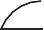 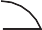 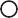 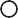 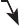 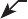 WORKER PILOTTHE ONLY DIFFERENCE BETWEEN UPSTREAM WIDE-OPEN MONITOR SYSTEMS AND DOWNSTREAM WIDE-OPEN MONITOR SYSTEMS IS THE ROLE EACH REGULATOR PLAYS. WORKERS AND MONITORS MAY BE SWITCHED BY SIMPLY REVERSING THE SETPOINTS.(SETPOINT—15 PSIG)(SETPOINT— 45 PSIG)SETPOINT = 10 PSIGFigure 3. Wide-Open Downstream MonitorNormal OperationP1100 PSIGPINTERMEDIATE 45 PSIGP210 PSIGAgain, assume an inlet pressure of 100 psig and a controlled pressure (P2) of 10 psig. Regulator A is now the worker soit maintains P2 at its setpoint of 10 psig. Regulator B, the monitor, is set at 15 psig and so remains open.WORKING MONITOR SYSTEMS MUST USE A PILOT-OPERATED REGULATOR AS THE MONITOR, WHICH IS ALWAYS IN THE UPSTREAM POSITION. TWO PILOTS ARE USED ON THE MONITOR REGULATOR; ONE TO CONTROL THE INTERMEDIATE PRESSURE AND ONE TO MONITOR THE DOWNSTREAM PRESSURE. BY TAKING TWO PRESSURE DROPS, BOTH REGULATORS ARE ALLOWED TO EXERCISE.Figure 4. Working MonitorDownstream RegulatorThe downstream regulator may be either direct or pilot- operated. It is installed just as in a series or wide-open monitor system. Its setpoint controls downstream pressure, P2.Upstream RegulatorThe upstream regulator must be a pilot-operated type because it uses two pilots; a monitor pilot and a worker pilot. The worker pilot is connected just as in series regulation and controls the intermediate pressure PIntermediate. Its setpoint45 psig is at some intermediate value that allows the system to take two pressure drops. The monitor pilot is in series ahead of the worker pilot and is connected so that it senses downstream pressure, P2. The monitor pilot setpoint 15 psig is set slightly higher than the normal P2 10 psig.Normal OperationWhen both regulators are performing properly, downstream pressure is below the setting of the monitor pilot, so it is fully open trying to raise system pressure. Standing wide- open, the monitor pilot allows the worker pilot to control the intermediate pressure, PIntermediate at 45 psig. The downstream regulator is controlling P2 at 10 psig.Downstream Regulator FailsIf the downstream regulator fails, the monitor pilot will sensethe increase in pressure and take control at 15 psig.Upstream Regulator FailsIf the upstream regulator fails, the downstream regulator will remain in control at 10 psig. Note that the downstreamregulator must be rated for the full system inlet pressure P1 of 100 psig because this will be its inlet pressure if the upstream regulator fails. Also note that the outlet rating of the upstream regulator and any other components that are exposed to PIntermediate, must be rated for full P1.Sizing Monitor RegulatorsDue to the tortuous path through the regulator, the monitor causes some pressure loss, decreasing the available differential pressure for the worker and consequently decreasing its flow capability. At low flows, the pressureloss will be minimal while at high flow rates, it will be larger. Impact is typically minor in applications with large differentials between inlet of the station and outlet but can be substantial in small differential applications.Historically, monitors have been sized using a rule-of-thumb stating that installing a monitor reduces the worker’s flow capacity by 30%. In many cases this imprecise rule leads to oversized stations. There are some low pressure differential applications where this rule-of-thumb actually undersizes the station. The best way of sizing monitors is to first determine the maximum pressure drop across the monitor. Either the below formula can be used or a sizing program capable of solving for pressure drop. Once the worst-case pressure drop across the monitor is known, the workercan be sized as a stand-alone regulator using the available pressure differential to determine if the selected regulator will satisfy the flow requirement.For an upstream monitor, use the following equation: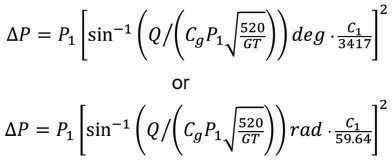 Where,ΔP = pressure drop across the regulator, psiP1 = absolute inlet pressure, psia (P1 gauge +14.7) Q = maximum gas flow rate, SCFHCg = regulating gas sizing coefficient G = specific gravity of the gasT = absolute temperature of gas at inlet, °Rankine C1 = flow coefficientFor downstream monitors, the same equation can be used to determine the intermediate pressure by solving via iteration. In this case, P1 is the intermediate pressure instead of inlet pressure and ΔP is the difference between intermediate pressure and outlet pressure.Vacuum ApplicationsVacuum regulators and vacuum breakers are widely used in process plants. Conventional regulators and relief valvesmight be suitable for vacuum service if applied correctly. This section provides fundamentals and examples.Vacuum Control DevicesJust like there are pressure reducing regulators and pressure relief valves for positive pressure service, there are also two basic types of valves for vacuum service. The terms used for each are sometimes confusing. Therefore, it is sometimes necessary to ask further questions to determine the required function of the valve. The terms vacuum regulator and vacuum breaker will be used in these pages to differentiate the two types.POSITIVE PRESSUREATMOSPHERIC5 psig / 0.34 bar g,19.7 psia / 1.36 bar a0 psig / 0 bar g,14.7 psia / 1.01 bar a5 psig / 0.34 bar g VACUUM,-5 psig / -0.34 bar g,9.7 psia / 0.67 bar aVacuum RegulatorsVacuum regulators maintain a constant vacuum at the regulator inlet. A loss of this vacuum (increase in absolute pressure) beyond setpoint registers on the diaphragm and opens the disk. It depends on the valve as to which side of the diaphragm control pressure is measured. Opening the valve plug permits a downstream vacuum of lower absolute pressure than the controlled vacuum to restore the upstream vacuum to its original setting.ABSOLUTEZEROVACUUM-14.7 psig / -1.01 bar g,0 psia / 0 bar aBesides the typical vacuum regulator, a conventional regulator can be suitable if applied correctly. Any pressure reducing regulator (spring to open device) that has an external control line connection and an O-ring stem seal can be used as a vacuum regulator. Installation requires acontrol line to connect the vacuum being controlled and the1 psig / 0.069 bar = 27.7 IN. OF WATER = 2.036 IN. OF MERCURY1kg/cm2 = 10.01 m OF WATER = 0.7355 m OF MERCURYFigure 1. Vacuum TerminologyVacuum TerminologyEngineers use a variety of terms to describe vacuum, which can cause some confusion. Determine whether the units are in absolute pressure or gauge pressure (0 psig / 0 bar g) is atmospheric pressure.5 psig / 0.34 bar g vacuum is 5 psi / 0.34 bar below atmospheric pressure.-5 psig / -0.34 bar g is 5 psi / 0.34 bar below atmospheric pressure.9.7 psia / 0.67 bar a is 9.7 psi / 0.67 bar above absolute zero or 5 psi / 0.34 bar below atmospheric pressure(14.7 psia - 5 psi = 9.7 psia / 1.01 bar a - 0.34 bar = 0.67 bar a).spring case. The regulator spring range is now a negative pressure range and the body flow direction is the same as in conventional pressure reducing service.Vacuum Breakers (Relief Valves)Vacuum breakers are used in applications where an increase in vacuum must be limited. An increase in vacuum (decrease in absolute pressure) beyond a certain value causes the diaphragm to move and open the disk. This permits atmospheric pressure or a positive pressure or anupstream vacuum that has higher absolute pressure than the downstream vacuum, to enter the system and restore the controlled vacuum to its original pressure setting.A vacuum breaker is a spring-to-close device, meaning that if there is no pressure on the valve the spring will push the valve plug into its seat. There are various Fisher™brand products to handle this application. Some valves are designed as vacuum breakers. Fisher brand relief valves can also be used as vacuum breakers.VACUUM PUMP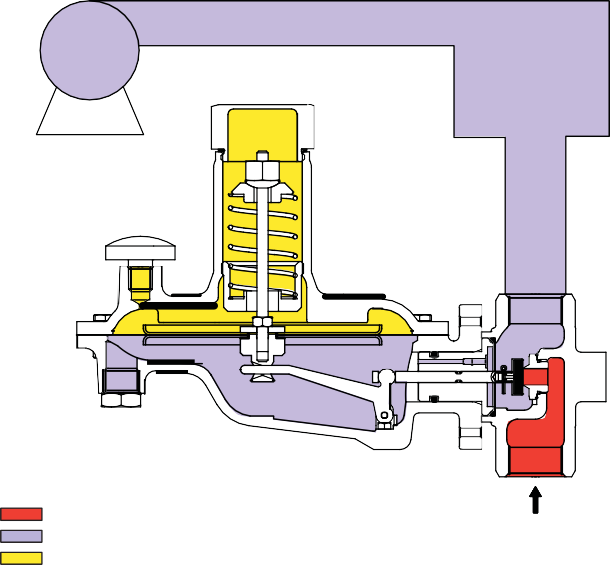 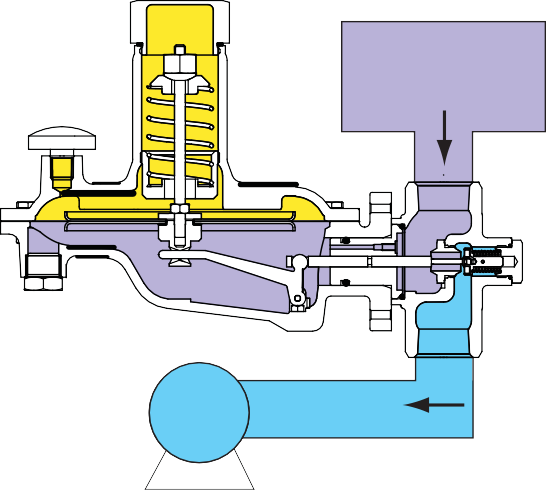 VACUUM BEING LIMITEDTYPE T205VB VACUUM BREAKERINLET PRESSUREPOSITIVE PRESSURE OR CONTROL PRESSURE (VACUUM)   OUTLET PRESSURE (VACUUM)   ATMOSPHERIC PRESSURE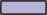 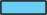 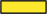 CONTROL PRESSURE (VACUUM) ATMOSPHERIC PRESSUREATMOSPHERE OR A LESSER VACUUM THAN THE VACUUM BEING LIMITEDFigure 2. Typical Vacuum Regulator	Figure 3. Typical Vacuum BreakerA conventional relief valve can be used as a vacuum breaker, as long as it has a threaded spring case vent so a control line can be attached. If inlet pressure is atmospheric air, then the internal pressure registration from body inlet to lower casing admits atmospheric pressure to the lower casing. If inlet pressure is not atmospheric, a relief valve in which the lower casing can be vented to atmosphere when the body inlet is pressurized must be chosen. In this case, the terminology “blocked throat” and “external registration with O-ring stem seal” are used for clarity.A spring that normally has a range of 6 to 11 in. w.c. / 15 to 27 mbar positive pressure will now have a range of 6 to11 in. w.c. / 15 to 27 mbar vacuum (negative pressure). It may be expedient to bench set the vacuum breaker if the type chosen uses a spring case closing cap. Removing the closing cap to gain access to the adjusting screw will admit air into the spring case when in vacuum service.Vacuum Regulator Installation Examples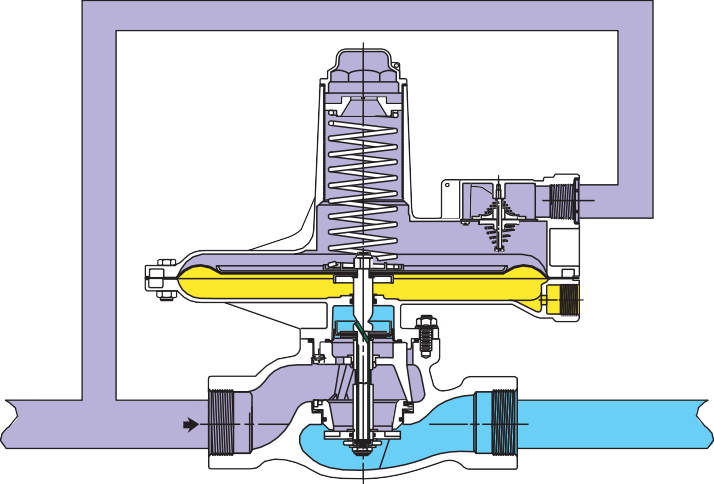 A6555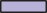 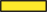 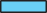 CONTROL PRESSURE (VACUUM) ATMOSPHERIC PRESSURE OUTLET PRESSURE (VACUUM)Figure 4. Type 133L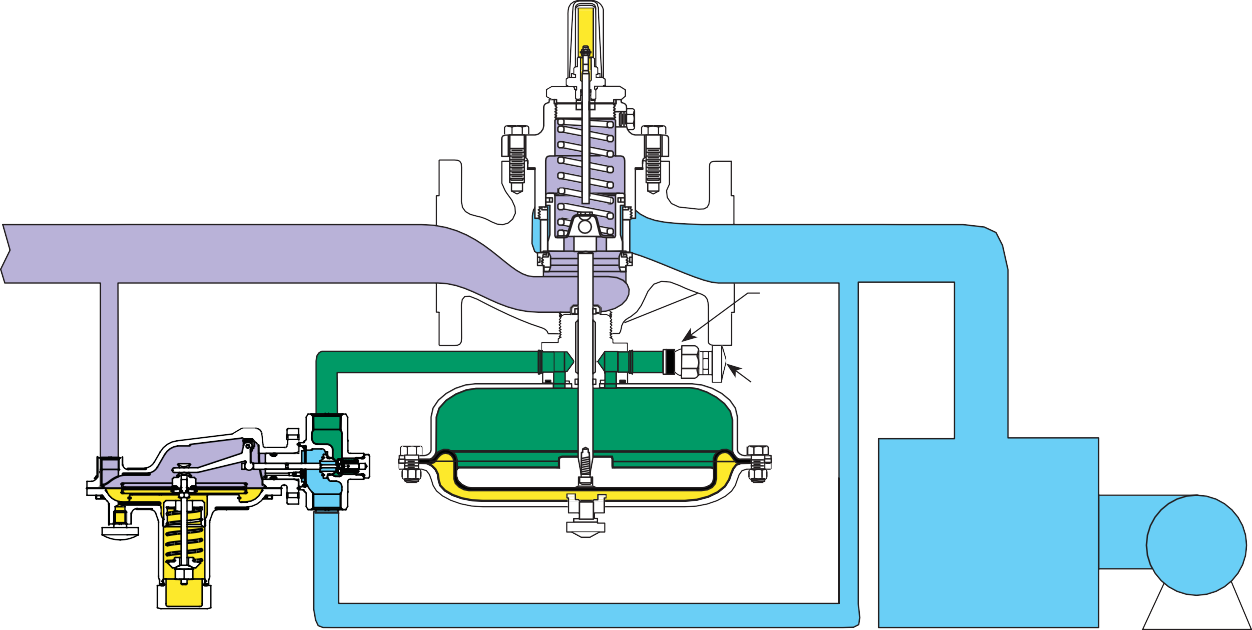 CONTROL PRESSURE (VACUUM) LOADING PRESSURE ATMOSPHERIC PRESSURE OUTLET PRESSURE (VACUUM)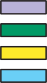 Figure 5. Type T208VRM used with Type 1098-EGR in a Vacuum Regulator InstallationVacuum Breaker Installation ExamplesATMOSPHERIC OR CONSTANT INLET ONLY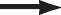 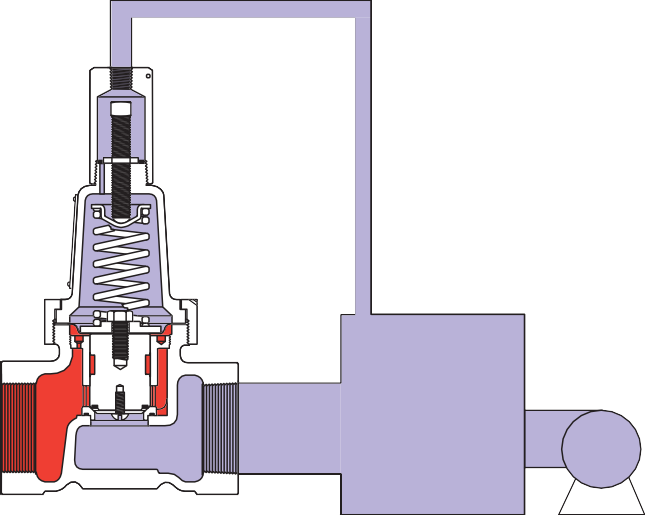 A6671 INLET PRESSURE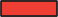  CONTROL PRESSURE (VACUUM)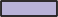 Figure 6. Type 1805TYPE 1098-EGR PRESSURE REDUCING REGULATOR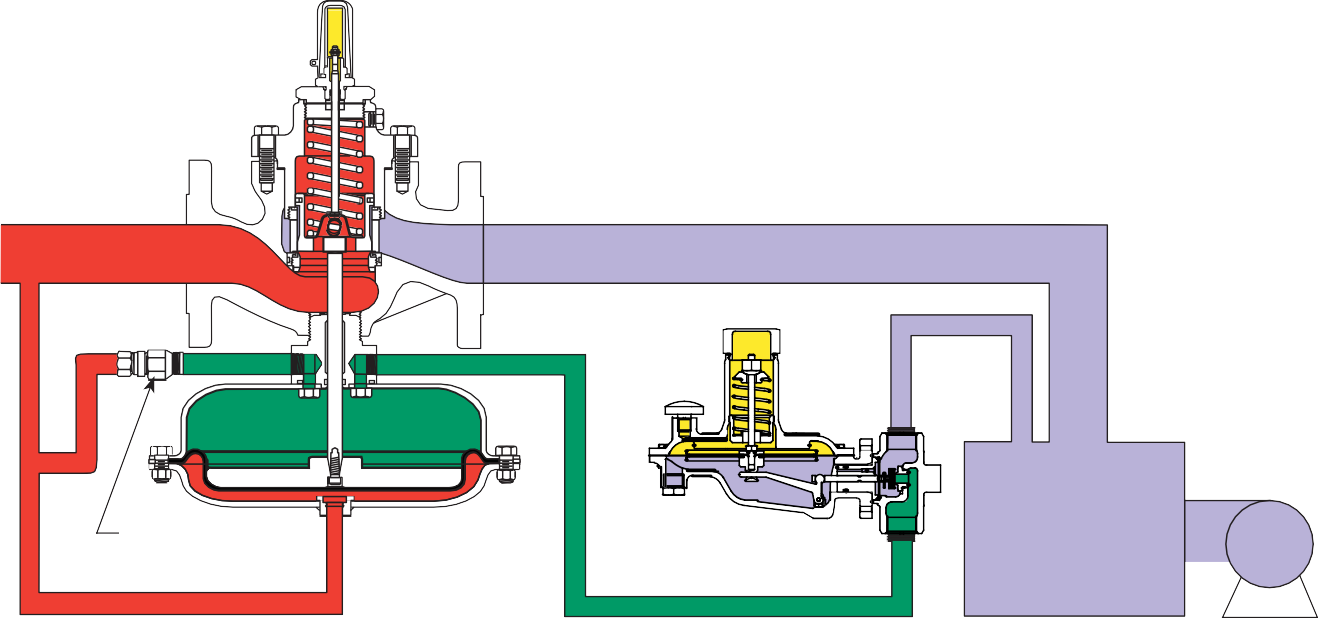 VACUUM TANK INLET PRESSURE    LOADING PRESSURE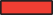 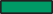  ATMOSPHERIC PRESSURE    CONTROL PRESSURE (VACUUM)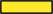 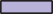 Figure 7. Type T205VB used with Type 1098-EGR in a Vacuum Breaker Installation. If the positive pressure exceeds the Type 1098-EGR casing rating, then a Type 67CF with a Type H800 relief valve should be added.Vacuum Breaker Installation ExamplesATMOSPHERIC INLET ONLY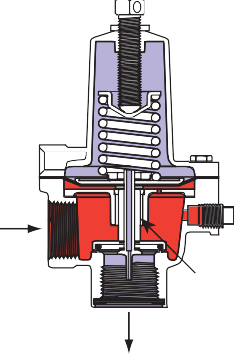 PITOT TUBE SERVES TO REGISTER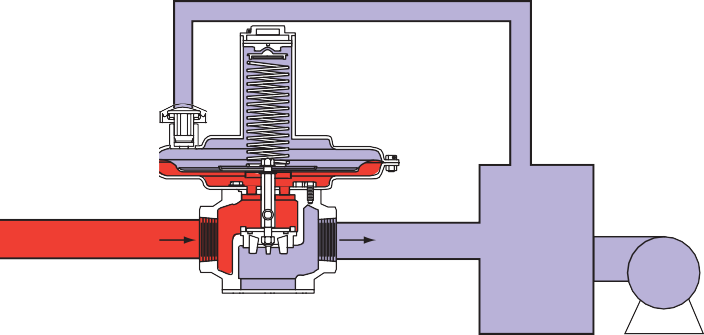  	 VACUUM ON TOP OF DIAPHRAGM (NO CONTROL LINE NEEDED)M1047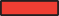 INLET PRESSUREVACUUM TANKM1041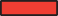 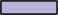 INLET PRESSURECONTROL PRESSURE (VACUUM) CONTROL PRESSURE (VACUUM)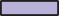 Figure 8. Type 289H Relief Valve used in a Vacuum Breaker InstallationIf inlet is positive pressure:Select balancing diaphragm and tapped lower casing construction.Leave lower casing open to atmospheric pressure.Figure 9. Type 66R Relief Valve used in a Vacuum Breaker InstallationPILOT CONTROL SPRING 		FIXED RESTRICTIONPILOT VALVE DISK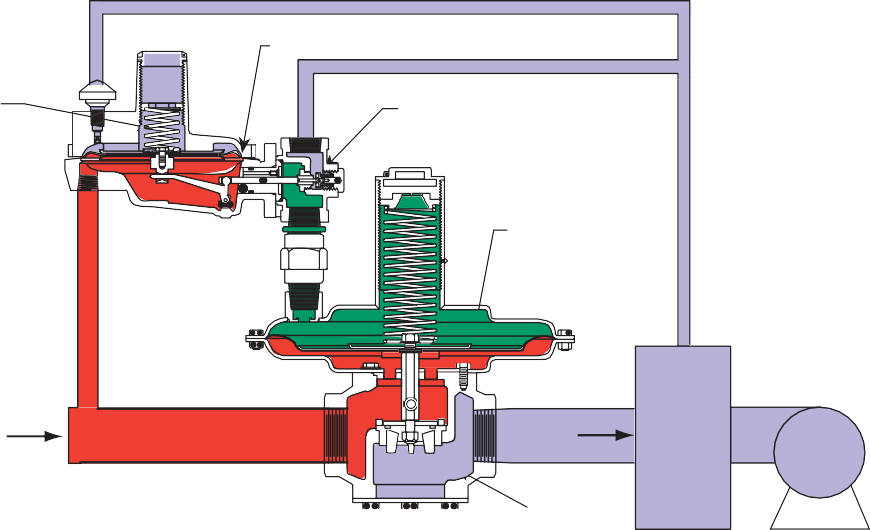 MAIN VALVE DIAPHRAGMVACUUM TANKVACUUM PUMPM1056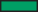 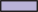 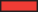 LOADING PRESSURECONTROLLED PRESSURE (VACUUM) INLET PRESSURETYPE 66RRMAIN VALVE PLUGFigure 10. Type 66RR Relief Valve used in a Vacuum Breaker Installation20 TO 30 psig / 1.4 to 2.1 bar NITROGEN OR OTHER GAS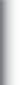 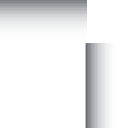 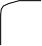 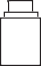 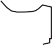 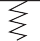 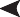 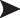 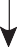 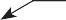 VACUUM BREAKER TYPE T205VBSET TO OPEN AT -2 in. w.c. / -5 mbarVACUUM REGULATORTYPE 66-112 SET TO CONTROLAT -1 in. w.c. / -2 mbar VACUUMCONTROL LINESTO EXHAUST HEADER-9 in. w.c. / -22 mbarTANK — 1 in. w.c. / 2 mbar VACUUMBJ9004Figure 11. Example of Gas Blanketing in VacuumGas Blanketing in VacuumWhen applications arise where the gas blanketing requirements are in vacuum, a combination of a vacuum breaker and a regulator may be used. For example, in low inches of water column vacuum, a Type T205VB vacuum breaker and a Type 66-112 vacuum regulator can be used for very precise control.Vacuum blanketing is useful for vessel leakage to atmosphere and the material inside the vessel is harmful to the surrounding environment. If leakage were to occur, only outside air would enter the vessel because of the pressure differential in the tank. Therefore, any process vapors in the tank would be contained.Features of Fisher™ Brand Vacuum Regulators and BreakersPrecision Control of Low Pressure Settings—Large diaphragm areas provide more accurate control at low pressure settings. Some of these regulators are used as pilots on our Tank Blanketing and Vapor Recovery Regulators. Therefore, they are designed to be highly accurate, usually within 1 in. w.c. / 2 mbar.Corrosion Resistance—Constructions are available in a variety of materials for compatibility with corrosive process gases. Wide selection of elastomers compatible with flowing media.Rugged Construction—Diaphragm case and internal parts are designed to withstand vibration and shock.Wide Product Offering—Fisher brand regulators can be either direct-operated or pilot-operated regulators.Fisher Brand Advantage—Widest range of products and a proven history in the design and manufacture of process control equipment. A sales channel that offers local stock and support.Spare Parts—Low cost parts that are interchangeable with other Fisher brand in your plant.Easy Sizing and Selection—Most applications can be sized utilizing the Fisher brand Sizing Program and Sizing Coefficients.IntroductionFisher™ regulators and valves have traditionally been sized using equations derived by the company. There are now standardized calculations that are becoming accepted worldwide. Some product literature continuesto demonstrate the traditional method, but the trend is to adopt the standardized method. Therefore, both methods are covered in this application guide.Improper valve sizing can be both expensive and inconvenient. A valve that is too small will not pass theFLOW∆P ORIFICE  	 METERINLET VALVE	TEST VALVE   LOAD VALVEFigure 1. Standard FCI Test Piping for Cv MeasurementPRESSURE INDICATORSrequired flow and the process will be starved. An oversized valve will be more expensive and it may lead to instability and other problems.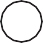 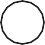 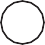 The days of selecting a valve based upon the size of the pipeline are gone. Selecting the correct valve size for a given application requires a knowledge of process conditionsthat the valve will actually see in service. The technique for using this information to size the valve is based upon a combination of theory and experimentation.To aid in establishing uniform measurement of liquid flow capacity coefficients (Cv) among valve manufacturers, the Fluid Controls Institute (FCI) developed a standard test piping arrangement, shown in Figure 1. Using such a piping arrangement, most valve manufacturers develop and publish Cv information for their products, making it relatively easy to compare capacities of competitive products.To calculate the expected Cv for a valve controlling water or other liquids that behave like water, the basic liquid sizing equation above can be re-written as followsSizing for Liquid ServiceUsing the principle of conservation of energy, DanielCV = Q(2)Bernoulli found that as a liquid flows through an orifice, the square of the fluid velocity is directly proportional to the pressure differential across the orifice and inversely proportional to the specific gravity of the fluid. The greaterthe pressure differential, the higher the velocity; the greater the density, the lower the velocity. The volume flow rate for liquids can be calculated by multiplying the fluid velocity times the flow area.By taking into account units of measurement, the proportionality relationship previously mentioned, energy losses due to friction and turbulence and varying discharge coefficients for various types of orifices (or valve bodies), a basic liquid sizing equation can be written as followsViscosity CorrectionsViscous conditions can result in significant sizing errors in using the basic liquid sizing equation, since published Cv values are based on test data using water as the flow medium. Although the majority of valve applications will involve fluids where viscosity corrections can be ignoredor where the corrections are relatively small, fluid viscosityshould be considered in each valve selection.Emerson has developed a nomograph (Figure 2) that provides a viscosity correction factor (Fv). It can be applied to the standard Cv coefficient to determine a corrected coefficient (Cvr) for viscous applications.where:Q = CV(1)Finding Valve SizeQ = Capacity in gallons per minuteCv = Valve sizing coefficient determined experimentally for each style and size of valve, using water at standard conditions as the test fluid∆P = Pressure differential in psiG = Specific gravity of fluid (water at 60°F = 1.0000)Thus, Cv is numerically equal to the number of U.S. gallonsUsing the Cv determined by the basic liquid sizing equation and the flow and viscosity conditions, a fluid Reynolds number can be found by using the nomograph in Figure 2. The graph of Reynolds number vs. viscosity correction factor (Fv) is used to determine the correction factor needed. (If the Reynolds number is greater than 3500, the correction will be ten percent or less.) The actual required Cv (Cvr) is found by the equation:of water at 60°F that will flow through the valve in one minute when the pressure differential across the valve is 1 lb/in2. Cv varies with both size and style of valve, but provides an indexCvr = FV CVFrom the valve manufacturer’s published liquid capacity(3)for comparing liquid capacities of different valves under a standard set of conditions.information, select a valve having a Cv equal to or higher thanthe required coefficient (Cvr) found by the equation above.Q	INDEXHR	CV CORRECTION FACTOR, FV	FVCVC3000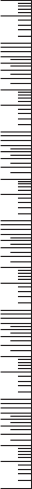 20001,0008006004003002001008060403020108643210.80.60.40.30.20.10.080.060.040.030.020.0110,0008,000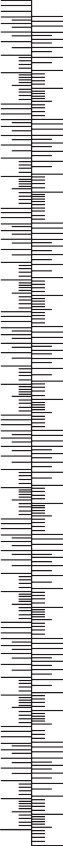 6,0004,0003,0002,0001,0008006004003002001008060403020108643210.80.60.40.30.20.10.080.060.040.030.020.010.0080.0060.0040.0030.0020 .0010.00080.00060.00040.00030.00020.000110,0008,0006,0004,0003,0002,00010008006004003002001008060403020108643210.80.60.40.30.20.10.080.060.040.030.020.010.0080.0060.0040.0030.0020.0010.00080.00060.00040.00030.00020.0001100,00080,00060,00040,00030,00020,00010,0008,0006,0004,0003,0002,0001,000800600400300200100806040302010864321400,000300,000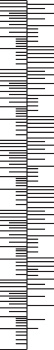 200,000100,00080,00060,00040,00030,00020,00010,0008,0006,0004,0003,0002,0001,0008006004003002001008060403532.60.011	2	3         4	6         8      10	20            30       40           60       80   100	2000.02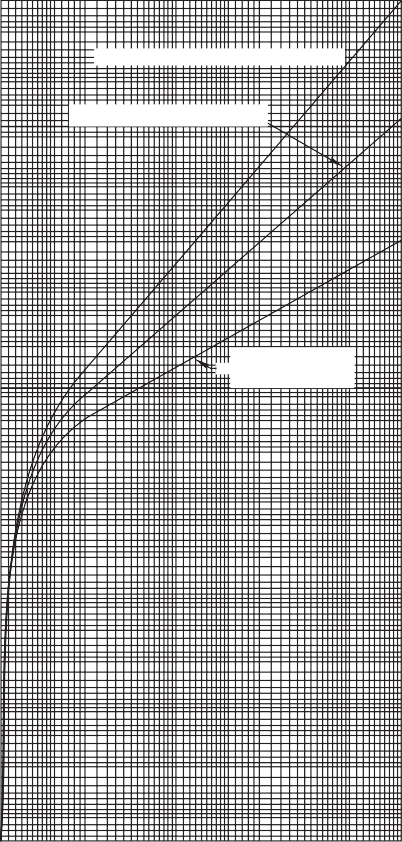 0.030.040.060.080.10.20.30.40.60.81234681020304060801002003004006008001,0002,0003,0004,0006,0008,00010,00020,00030,00040,00060,00080,000100,000200,000300,000400,000600,000800,0001,000,000 1	2	3         4	6          8      10	20            30       40           60       80   100	200CV CORRECTION FACTOR, FVFigure 2. Nomograph for Determining Viscosity CorrectionNomograph InstructionsUse this nomograph to correct for the effects of viscosity. When assembling data, all units must correspond to those shown on the nomograph. For high-recovery, ball-type valves, use the liquid flow rate Q scale designated for single-ported valves. For butterfly and eccentric disk rotary valves, use the liquid flow rate Q scale designated for double-ported valves.Nomograph EquationsNomograph ProcedureLay a straight edge on the liquid sizing coefficient on Cv scale and flow rate on Q scale. Mark intersection on index line. Procedure A uses value of Cvc; Procedures B and C use value of Cvr.Pivot the straight edge from this point of intersection with index line to liquid viscosity on proper n scale. Read Reynolds number on NR scale.Proceed horizontally from intersection on NR scale to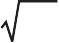 Single-Ported Valves:NR = 17,250 		Q	 CV νCSproper curve and then vertically upward or downward to Fv scale. Read Cv correction factor on Fv scale.Double-Ported Valves: NR = 12,200 	Q	νCS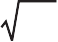 Predicting Flow RateSelect the required liquid sizing coefficient (Cvr) from the manufacturer’s published liquid sizing coefficients (Cv) for the style and size valve being considered. Calculate the maximum flow rate (Qmax) in gallons per minute (assuming no viscosity correction required) using the following adaptation of the basic liquid sizing equation:P1 FLOWP2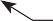 Figure 3. Vena ContractaQmax = CvrThen incorporate viscosity correction by determining thefluid Reynolds number and correction factor Fv from the(4)P1	2viscosity correction nomograph and the procedure included on it.Calculate the predicted flow rate (Qpred) using the formula:QmaxFLOWQpred =	FVPredicting Pressure Drop(5)Figure 4. Comparison of Pressure Profiles for High and Low Recovery ValvesSelect the required liquid sizing coefficient (Cvr) from thepublished liquid sizing coefficients (Cv) for the valve style and size being considered. Determine the Reynolds number and correct factor Fv from the nomograph and the procedure on it. Calculate the sizing coefficient (Cvc) using the formula:CvrThe “physical phenomena” label is used to describe flashing and cavitation because these conditions represent actual changes in the form of the fluid media. The change isCVC =Fv	(6)from the liquid state to the vapor state and results fromthe increase in fluid velocity at or just downstream of theCalculate the predicted pressure drop (∆Ppred) usingthe formula:∆Ppred = G (Q/Cvc)2	(7)Flashing and CavitationThe occurrence of flashing or cavitation within a valve can have a significant effect on the valve sizing procedure. These two related physical phenomena can limit flow through the valve in many applications and must be taken into account in order to accurately size a valve. Structural damage to thevalve and adjacent piping may also result. Knowledge of what is actually happening within the valve might permit selection of a size or style of valve which can reduce or compensate for, the undesirable effects of flashing or cavitation.greatest flow restriction, normally the valve port. As liquid flow passes through the restriction, there is a necking down or contraction, of the flow stream. The minimum cross- sectional area of the flow stream occurs just downstreamof the actual physical restriction at a point called the venacontracta, as shown in Figure 3.To maintain a steady flow of liquid through the valve, the velocity must be greatest at the vena contracta, where cross sectional area is the least. The increase in velocity (or kinetic energy) is accompanied by a substantial decrease in pressure (or potential energy) at the vena contracta. Farther downstream, as the fluid stream expands into a larger area, velocity decreases and pressure increases. But, of course, downstream pressure never recovers completely to equalthe pressure that existed upstream of the valve. The pressuredifferential (∆P) that exists across the valve is a measureof the amount of energy that was dissipated in the valve. Figure 4 provides a pressure profile explaining the differing performance of a streamlined high recovery valve, such as a ball valve and a valve with lower recovery capabilities due to greater internal turbulence and dissipation of energy.Regardless of the recovery characteristics of the valve, the pressure differential of interest pertaining to flashing and cavitation is the differential between the valve inlet and the vena contracta. If pressure at the vena contracta should drop below the vapor pressure of the fluid (due to increased fluid velocity at this point) bubbles will form in the flow stream.Formation of bubbles will increase greatly as vena contracta pressure drops further below the vapor pressure of the liquid.Q(GPM)	KmCvPLOT OF EQUATION (1)CHOKED FLOW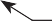 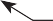 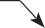 P1 = CONSTANT∆P (ALLOWABLE)At this stage, there is no difference between flashing and cavitation, but the potential for structural damage to the valve definitely exists.If pressure at the valve outlet remains below the vapor pressure of the liquid, the bubbles will remain in the downstream system and the process is said to have “flashed.” Flashing can produce serious erosion damage to the valve trim parts and is characterized by a smooth, polished appearance of the eroded surface. Flashing damage is normally greatest at the point of highest velocity, which is usually at or near the seat line of the valve plug and seat ring.However, if downstream pressure recovery is sufficient to raise the outlet pressure above the vapor pressure of the liquid, the bubbles will collapse or implode, producing cavitation. Collapsing of the vapor bubbles releases energy and produces a noise similar to what one would expect if gravel were flowing through the valve. If the bubbles collapseQ(GPM)Figure 5. Flow Curve Showing Cv and Km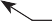 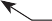 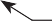 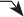 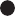 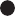 in close proximity to solid surfaces, the energy released gradually wears the material leaving a rough, cylinder like surface. Cavitation damage might extend to the downstream pipeline, if that is where pressure recovery occurs and the bubbles collapse. Obviously, “high recovery” valves tendto be more subject to cavitation, since the downstream pressure is more likely to rise above the vapor pressure of the liquid.Choked FlowAside from the possibility of physical equipment damage due to flashing or cavitation, formation of vapor bubbles in the liquid flow stream causes a crowding condition at the vena contracta which tends to limit flow through the valve. So, while the basic liquid sizing equation implies that there is no limit to the amount of flow through a valve as longas the differential pressure across the valve increases, therealities of flashing and cavitation prove otherwise. If valveFigure 6. Relationship Between Actual ∆P and ∆P Allowablepressure drop is increased slightly beyond the point where bubbles begin to form, a choked flow condition is reached. With constant upstream pressure, further increases in pressure drop (by reducing downstream pressure) will not produce increased flow. The limiting pressure differential is designated ∆Pallow and the valve recovery coefficient (Km) is experimentally determined for each valve, in order to relate choked flow for that particular valve to the basic liquid sizing equation. Km is normally published with other valve capacity coefficients. Figures 5 and 6 show these flow vs. pressure drop relationships.1.00.90.81.00.90.80.70.60.50	500	1000   1500   2000   2500	3000  3500VAPOR PRESSURE, PSIA0.70.60.500.200.40	0.60VAPOR PRESSURE, PSIA CRITICAL PRESSURE, PSIA0.801.0USE THIS CURVE FOR WATER. ENTER ON THE ABSCISSA AT THE WATER VAPOR PRESSURE AT THE VALVE INLET. PROCEED VERTICALLY TO INTERSECT THECURVE. MOVE HORIZONTALLY TO THE LEFT TO READ THE CRITICAL PRESSURE RATIO, RC, ON THE ORDINATE.Figure 7. Critical Pressure Ratios for WaterUSE THIS CURVE FOR LIQUIDS OTHER THAN WATER. DETERMINE THE VAPOR PRESSURE/CRITICAL PRESSURE RATIO BY DIVIDING THE LIQUID VAPOR PRESSURE AT THE VALVE INLET BY THE CRITICAL PRESSURE OF THE LIQUID. ENTER ON THE ABSCISSA AT THE RATIO JUST CALCULATED AND PROCEED VERTICALLY TOINTERSECT THE CURVE. MOVE HORIZONTALLY TO THE LEFT AND READ THE CRITICAL PRESSURE RATIO, RC, ON THE ORDINATE.Figure 8. Critical Pressure Ratios for Liquid Other than WaterUse the following equation to determine maximum allowable pressure drop that is effective in producing flow. Keep in mind, however, that the limitation on the sizing pressure drop, ∆Pallow, does not imply a maximum pressure drop that may be controlled y the valve.∆Pallow = Km (P1 - rc P v)	(8)where:∆Pallow = maximum allowable differential pressure for sizing purposes, psiKm = valve recovery coefficient frommanufacturer’s literatureP1 = body inlet pressure, psiarc = critical pressure ratio determined from Figures 7 and 8The equation used to determine ∆Pallow should also be used to calculate the valve body differential pressure at which significant cavitation can occur. Minor cavitation will occur at a slightly lower pressure differential than that predicted bythe equation, but should produce negligible damage in most globe-style control valves.Consequently, initial cavitation and choked flow occur nearlysimultaneously in globe-style or low-recovery valves.However, in high-recovery valves such as ball or butterfly valves, significant cavitation can occur at pressure drops below that which produces choked flow. So although ∆Pallow and Km are useful in predicting choked flow capacity, a separate cavitation index (Kc) is needed to determine the pressure drop at which cavitation damage will begin (∆Pc) inPv = vapor pressure of the liquid at body inlet temperature, psia (vapor pressures and critical pressures for many common liquids are provided in the Physical Constants of Hydrocarbons and Physical Constants of Fluids tables; refer to the Table of Contents for the page number).After calculating ∆Pallow, substitute it into the basic liquidhigh-recovery valves.The equation can be expressed:∆PC = KC (P1 - PV)	(9)This equation can be used anytime outlet pressure is greater than the vapor pressure of the liquid.Addition of anti-cavitation trim tends to increase the valuesizing equation Q = CVto determine either Q or Cv.of Km. In other words, choked flow and incipient cavitationIf the actual ∆P is less the ∆Pallow, then the actual ∆P shouldbe used in the equation.will occur at substantially higher pressure drops than was the case without the anti-cavitation accessory.Table 1. Liquid Sizing Equation ApplicationLiquid Sizing SummaryThe most common use of the basic liquid sizing equation is to determine the proper valve size for a given set of service conditions. The first step is to calculate the required Cvby using the sizing equation. The ∆P used in the equation must be the actual valve pressure drop or ∆Pallow, whichever is smaller. The second step is to select a valve, from the manufacturer’s literature, with a Cv equal to or greater than the calculated value.Accurate valve sizing for liquids requires use of the dual coefficients of Cv and Km. A single coefficient is not sufficient to describe both the capacity and the recovery characteristics of the valve. Also, use of the additional cavitation index factor Kc is appropriate in sizing high recovery valves, which may develop damaging cavitation at pressure drops well below the level of the choked flow.∆P	= differential pressure, psi∆Pallow= maximum allowable differential pressure for sizing purposes, psi∆Pc = pressure differential at which cavitation damage begins, psiFv	= viscosity correction factorG	= specific gravity of fluid (water at 60°F = 1.0000)Kc	= dimensionless cavitation index used indetermining ∆PcKm	= valve recovery coefficient frommanufacturer’s literatureP1	= body inlet pressure, psiaPv	= vapor pressure of liquid at body inlet temperature, psiaQ	= flow rate capacity, gallons per minuteQmax = designation for maximum flow rate, assuming noviscosity correction required, gallons per minuteLiquid Sizing NomenclatureCv = valve sizing coefficient for liquid determinedQpred= predicted flow rate after incorporating viscositycorrection, gallons per minuteexperimentally for each size and style of valve, usingwater at standard conditions as the test fluidCvc = calculated Cv coefficient including correctionfor viscosityCvr = corrected sizing coefficient required forviscous applicationsrc	= critical pressure ratioSizing for Gas or Steam ServiceA sizing procedure for gases can be established based on adaptions of the basic liquid sizing equation. By introducing conversion factors to change flow units from gallons per minute to cubic feet per hour and to relate specific gravity in meaningful terms of pressure, an equation can be derived for the flow of air at 60°F. Because 60°F corresponds to 520° on the Rankine absolute temperature scale and because the specific gravity of air at 60°F is 1.0, an additional factor can be included to compare air at 60°F with specific gravity (G)and absolute temperature (T) of any other gas. The resultingequation an be written:QFigure 9. Critical Flow for High and Low Recovery Valves with Equal Cv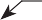 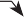 QSCFH= 59.64 CVP1(A)Universal Gas Sizing EquationThe equation shown above, while valid at very low pressure drop ratios, has been found to be very misleading when the ratio of pressure drop (∆P) to inlet pressure (P1) exceeds0.02. The deviation of actual flow capacity from the calculated flow capacity is indicated in Figure 8 and results from compressibility effects and critical flow limitations at increased pressure drops.Critical flow limitation is the more significant of the two problems mentioned. Critical flow is a choked flow condition caused by increased gas velocity at the vena contracta.When velocity at the vena contracta reaches sonic velocity, additional increases in ∆P by reducing downstream pressure produce no increase in flow. So, after critical flow condition is reached (whether at a pressure drop/inlet pressure ratio of about 0.5 for glove valves or at much lower ratios for high recovery valves) the equation above becomes completely useless. If applied, the Cv equation gives a much higher indicated capacity than actually will exist. And in the caseof a high recovery valve which reaches critical flow at a low pressure drop ratio (as indicated in Figure 8), the critical flow capacity of the valve may be overestimated by as much as 300 percent.The problems in predicting critical flow with a Cv-based equation led to a separate gas sizing coefficient based on air flow tests. The coefficient (Cg) was developed experimentally for each type and size of valve to relate critical flow to absolute inlet pressure. By including the correction factor used in the previous equation to compare air at 60°F with other gases at other absolute temperatures, the critical flow equation an be written:To account for differences in flow geometry among valves, equations (A) and (B) were consolidated by the introduction of an additional factor (C1). C1 is defined as the ratio ofthe gas sizing coefficient and the liquid sizing coefficientand provides a numerical indicator of the valve’s recovery capabilities. In general, C1 values can range from about 16 to 37, based on the individual valve’s recovery characteristics. As shown in the example, two valves with identical flow areas and identical critical flow (Cg) capacities can have widely differing C1 values dependent on the effect internal flow geometry has on liquid flow capacity through each valve.Example:High Recovery ValveCg = 4680Cv = 254C1 = Cg/Cv= 4680/254= 18.4Low Recovery ValveCg = 4680Cv = 135C1 = Cg/Cv= 4680/135= 34.7Qcritical = CgP1(B)So we see that two sizing coefficients are needed to accurately size valves for gas flow—Cg to predict flow based on physical size or flow area and C1 to account for differences in valve recovery characteristics. A blending equation, called the Universal Gas Sizing Equation, combines equations (A) and (B) by means of a sinusoidal function and is based onthe “perfect gas” laws. It can be expressed in either of the following manners:59.64Special Equation Form for Steam Below 1000 psigIf steam applications do not exceed 1000 psig, density changes can be compensated for by using a special adaptation of the Universal Gas Sizing Equation. It incorporates a factor for amount of superheat in degrees Fahrenheit (Tsh) and also a sizing coefficient (Cs) for steam.Equation (F) eliminates the need for finding the density of superheated steam, which was required in Equation (E). At pressures below 1000 psig, a constant relationshipQSCFH=Cg P1 SIN1ORrad(C)exists between the gas sizing coefficient (Cg) and the steam coefficient (Cs). This relationship can be expressed: Cs = Cg/20. For higher steam pressure application, use Equation (E).Q	=	C P SIN3417DegSCFHg    1	C1(D)Qlb/hr =SIN3417C1Deg(F)In either form, the equation indicates critical flow when the sine function of the angle designated within the brackets equals unity. The pressure drop ratio at which critical flow occurs is known as the critical pressure drop ratio. It occurs when the sine angle reaches π/2 radians in equation (C) or 90 degrees in equation (D). As pressure drop across the valve increases, the sine angle increases from zero up to π/2 radians (90°). If the angle were allowed to increase further, the equations would predict a decrease in flow. Because this is not a realistic situation, the angle must be limited to 90 degrees maximum.Although “perfect gases,” as such, do not exist in nature, there are a great many applications where the UniversalGas Sizing Equation, (C) or (D), provides a very useful andusable approximation.General Adaptation for Steam and VaporsThe density form of the Universal Gas Sizing Equation is the most general form and can be used for both perfect andnon-perfect gas applications. Applying the equation requires knowledge of one additional condition not included in previous equations, that being the inlet gas, steam or vapor density (d1) in lbs/ft3. (Steam density can be determined from tables.)Then the following adaptation of the Universal Gas Sizing Equation can be applied:Gas and Steam Sizing SummaryThe Universal Gas Sizing Equation can be used to determine the flow of gas through any style of valve. Absolute units of temperature and pressure must be used in the equation.When the critical pressure drop ratio causes the sine angle to be 90 degrees, the equation will predict the value of the critical flow. For service conditions that would result in an angle of greater than 90 degrees, the equation must be limited to 90 degrees in order to accurately determine the critical flow.Most commonly, the Universal Gas Sizing Equation is used to determine proper valve size for a given set of service conditions. The first step is to calculate the required Cg by using the Universal Gas Sizing Equation. The second step is to select a valve from the manufacturer’s literature. Thevalve selected should have a Cg which equals or exceeds the calculated value. Be certain that the assumed C1 value for the valve is selected from the literature.It is apparent that accurate valve sizing for gases that requires use of the dual coefficient is not sufficient to describe both the capacity and the recovery characteristics of the valve.Proper selection of a control valve for gas service is a highlytechnical problem with many factors to be considered. Leading valve manufacturers provide technical information, test data, sizing catalogs, nomographs, sizing slide rules and computer or calculator programs that make valve sizing a simple and accurate procedure.Qlb/hr= 1.06Cg SIN3417C1Deg(E)Table 2. Gas and Steam Sizing Equation ApplicationGas and Steam Sizing NomenclatureC1 = Cg/CvCg = gas sizing coefficientCs = steam sizing coefficient, Cg/20Cv = liquid sizing coefficientd1 = density of steam or vapor at inlet, lbs/ft3 G = gas specific gravity (air = 1.0)P1 = valve inlet pressure, psia∆P = pressure drop across valve, psiQcritical = critical flow rate, SCFHQSCFH = gas flow rate, SCFHQlb/hr = steam or vapor flow rate, lbs/hrT = absolute temperature of gas at inlet,degrees RankineTsh = degrees of superheat, °FIntroductionFisher™ regulators and valves have traditionally been sizedunits. Values for these various constants and their applicable units are given in the Equation Constants Table 2.Use N , if sizing the valve for a flow rate in volumetric unitsusing equations derived by the company. There are now	1	3standardized calculations that are becoming accepted world wide. Some product literature continues to demonstrate the traditional method, but the trend is to adopt the standardized method. Therefore, both methods are covered in this application guide.Liquid Valve SizingStandardization activities for control valve sizing can be traced back to the early 1960s when a trade association, the Fluids Control Institute, published sizing equations for use with both compressible and incompressible fluids. The range of service conditions that could be accommodated accurately by these equations was quite narrow and the standard did not achieve a high degree of acceptance. In 1967, the ISA established a committee to develop and publish standard equations. The efforts of this committeeculminated in a valve sizing procedure that has achieved the status of American National Standard. Later, a committee of the International Electrotechnical Commission (IEC) used the ISA works as a basis to formulate international standards for sizing control valves. (Some information in this introductory material has been extracted from ANSI/ISA S75.01 standard with the permission of the publisher, the ISA.) Except for some slight differences in nomenclature and procedures, the ISA and IEC standards have been harmonized. ANSI/ISA Standard S75.01 is harmonized with IEC Standards 534-2-1 and 534-2-2. (IEC Publications 534-2, Sections One and Two for incompressible and compressible fluids, respectively.)In the following sections, the nomenclature and procedures are explained and sample problems are solved to illustrate their use.Sizing Valves for LiquidsFollowing is a step-by-step procedure for the sizing of control valves for liquid flow using the IEC procedure. Each of these steps is important and must be considered during any valve sizing procedure. Steps 3 and 4 concern the determination of certain sizing factors that may or may not be required in the sizing equation depending on the service conditions of the sizing problem. If one, two or all three of these sizing factors are to be included in the equation for a particular sizing problem, refer to the appropriate factor determination section(s) located in the text after the sixth step.Specify the variables required to size the valve as follows:Desired designProcess fluid (water, oil, etc.) andAppropriate service conditions q or w, P , P or ∆P, T , G ,(GPM or Nm /h).Use N6, if sizing the valve for a flow rate in mass units(lb/hr or kg/hr).Determine Fp, the piping geometry factor.Fp is a correction factor that accounts for pressure losses due to piping fittings such as reducers, elbows or tees that might be attached directly to the inlet and outlet connections of the control valve to be sized. If such fittings are attached to the valve, the Fp factor must be considered in the sizing procedure. If, however, no fittings are attached to the valve, Fp has a value of 1.0 and simply drops out of the sizing equation.For rotary valves with reducers (swaged installations) and other valve designs and fitting styles, determine the Fp factors by using the procedure for determining Fp, the Piping Geometry Factor, page 637.Determine qmax (the maximum flow rate at given upstream conditions) or ∆Pmax (the allowable sizing pressure drop).The maximum or limiting flow rate (qmax), commonly called choked flow, is manifested by no additional increase in flow rate with increasing pressure differential with fixedupstream conditions. In liquids, choking occurs as a result of vaporization of the liquid when the static pressure within the valve drops below the vapor pressure of the liquid.The IEC standard requires the calculation of an allowable sizing pressure drop (∆Pmax), to account for the possibility of choked flow conditions within the valve. The calculated∆Pmax value is compared with the actual pressure drop specified in the service conditions and the lesser of these two values is used in the sizing equation. If it is desired to use ∆Pmax to account for the possibility of choked flow conditions, it can be calculated using the procedure for determining qmax, the Maximum Flow Rate or ∆Pmax, theAllowable Sizing Pressure Drop. If it can be recognized thatchoked flow conditions will not develop within the valve,∆Pmax need not be calculated.Solve for required Cv, using the appropriate equation:For volumetric flow rate units:C =	q	v N1FpFor mass flow rate units: 	w	v  N6FpPv, Pc and υ.1     2	1     fThe ability to recognize which terms are appropriate for a specific sizing procedure can only be acquired through experience with different valve sizing problems. If any of the above terms appears to be new or unfamiliar, refer to the Abbreviations and Terminology Table 1 for a complete definition.2. Determine the equation constant, N.N is a numerical constant contained in each of the flowequations to provide a means for using different systems ofIn addition to Cv, two other flow coefficients, Kv and Av, are used, particularly outside of North America. The following relationships exist:Kv= (0.865) (Cv)Av= (2.40 x 10-5) (Cv)Select the valve size using the appropriate flow coefficient table and the calculated Cv value.Table 1. Abbreviations and TerminologyTable 2. Equation Constants(1)Determining Piping Geometry Factor (Fp)Determine an Fp factor if any fittings such as reducers, elbows or tees will be directly attached to the inlet and outlet connections of the control valve that is to be sized. When possible, it is recommended that Fp factors be determined experimentally by using the specified valve in actual tests.Calculate the Fp factor using the following equation:2	-1/2For an outlet reducer:2K2= 1.0 1-For a valve installed between identical reducers:2K + K = 1.5 1-Fp=1 + ∑K	1	2N2where,N2 = Numerical constant found in Table 2. Equation Constants d = Assumed nominal valve sizeCv = Valve sizing coefficient at 100% travel for the assumedvalve sizeIn the above equation, the ∑K term is the algebraic sum of the velocity head loss coefficients of all of the fittings that are attached to the control valve.∑K = K + K + K - KDetermining Maximum Flow Rate (qmax)Determine either qmax or ∆Pmax if it is possible for choked flow to develop within the control valve that is to be sized. The values can be determined by using the following procedures.qmax = N1FLCVValues for FF, the liquid critical pressure ratio factor, can be1	2	B1	B2where,obtained from Figure 1 or from the following equation:K1 = Resistance coefficient of upstream fittingsK2 = Resistance coefficient of downstream fittings KB1 = Inlet Bernoulli coefficientKB2 = Outlet Bernoulli coefficientThe Bernoulli coefficients, KB1 and KB2, are used only when the diameter of the piping approaching the valve is different from the diameter of the piping leaving the valve, whereby:PV FF = 0.96 - 0.28	PCValues of FL, the recovery factor for rotary valves installed without fittings attached, can be found in published coefficient tables. If the given valve is to be installed with fittings such as reducer attached to it, FL in the equation must be replaced byKB1or KB2= 1- dDthe quotient FLP/FP, where:where,d = Nominal valve sizeD = Internal diameter of pipingIf the inlet and outlet piping are of equal size, then the BernoulliandK1 FLP = N2-1/21  + 2Lcoefficients are also equal, KB1 = KB2 and therefore they areK = K + Kdropped from the equation.The most commonly used fitting in control valve installations is the short-length concentric reducer. The equations for this fitting are as follows:For an inlet reducer:2K1= 0.5 1-1	1	B1where,K1 = Resistance coefficient of upstream fittings KB1 = Inlet Bernoulli coefficient(See the procedure for Determining Fp, the Piping Geometry Factor, for definitions of the other constants and coefficients used in the above equations.)ABSOLUTE VAPOR PRESSURE-bar1.034	69	103	138	172	207	2410.9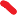 0.80.70.60.50	500	1000	1500	2000	2500	3000	3500A2737-1ABSOLUTE VAPOR PRESSURE-PSIAUSE THIS CURVE FOR WATER, ENTER ON THE ABSCISSA AT THE WATER VAPOR PRESSURE AT THE VALVE INLET, PROCEED VERTICALLY TO INTERSECT THE CURVE, MOVE HORIZONTALLY TO THE LEFT TO READ THE CRITICAL PRESSURE RATIO, FF, ON THE ORDINATE.Figure 1. Liquid Critical Pressure Ratio Factor for WaterDetermining Allowable Sizing Pressure Drop (∆Pmax)∆Pmax (the allowable sizing pressure drop) can be determined from the following relationships:For valves installed without fittings:∆Pmax(L) = F 2 (P - F P )For valves installed with fittings attached:exist (∆Pmax < P1 - P2), then step 5 of the procedure for Sizing Valves for Liquids must be modified by replacing the actual service pressure differential (P1 - P2) in the appropriate valve sizing equation with the calculated ∆Pmax value.NoteOnce it is known that choked flow conditions will develop within the specified valve design (∆Pmax is calculated to be less than∆P), a further distinction can be made to∆P	=	(P - F P )max(LP)where,1      F   Vdetermine whether the choked flow is caused by cavitation or flashing. The choked flow conditions are caused by flashing if theP1 = Upstream absolute static pressureP2 = Downstream absolute static pressurePv = Absolute vapor pressure at inlet temperatureValues of FF, the liquid critical pressure ratio factor, can be obtained from Figure 1 or from the following equation:FF = 0.96 - 0.28An explanation of how to calculate values of FLP, the recovery factor for valves installed with fittings attached, is presented in the preceding procedure Determining qmax (the Maximum Flow Rate).Once the ∆Pmax value has been obtained from the appropriate equation, it should be compared with the actual service pressure differential (∆P = P1 - P2). If ∆Pmax is less than ∆P, this is an indication that choked flow conditions will exist under the service conditions specified. If choked flow conditions dooutlet pressure of the given valve is less thanthe vapor pressure of the flowing liquid. The choked flow conditions are caused by cavitation if the outlet pressure of the valve is greater than the vapor pressure of the flowing liquid.Liquid Sizing Sample ProblemAssume an installation that, at initial plant startup, will not be operating at maximum design capability. The lines are sized for the ultimate system capacity, but there is a desire to install a control valve now which is sized only for currently anticipated requirements. The line size is 8 in. / DN 200 and an ASME CL300 globe valve with an equal percentage cage has been specified. Standard concentric reducers will be used to install the valve into the line. Determine the appropriate valve size.1.0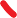 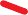 0.90.80.70.60.50	0.10	0.20	0.30	0.40	0.50	0.60	0.700.80	0.90	1.00 	ABSOLUTE VAPOR PRESSURE	Pv ABSOLUTE THERMODYNAMIC	Pc CRITICAL PRESSUREUSE THIS CURVE FOR LIQUIDS OTHER THAN WATER. DETERMINE THE VAPOR PRESSURE/CRITICAL PRESSURE RATIO BY DIVIDING THE LIQUID VAPOR PRESSURE AT THE VALVE INLET BY THE CRITICAL PRESSURE OF THE LIQUID. ENTER ON THE ABSCISSA AT THE RATIO JUST CALCULATED AND PROCEED VERTICALLY TO INTERSECT THE CURVE. MOVE HORIZONTALLY TO THE LEFT AND READ THE CRITICAL PRESSURE RATIO, FF, ON THE ORDINATE.Figure 2. Liquid Critical Pressure Ratio Factor for Liquids Other Than WaterSpecify the necessary variables required to size the valve:Desired Valve Design—ASME CL300 globe valve with equal percentage cage and an assumed valve size of 3 in.Process Fluid—liquid propane∑K Fp = 1 +2where,  Cv d2-1/2Service Conditions—q = 800 GPM / 3028 l/min P1 = 300 psig / 20.7 bar = 314.7 psia / 21.7 bar a P2 = 275 psig / 19.0 bar = 289.7 psia / 20.0 bar a∆P = 25 psi / 1.7 barT1 = 70°F / 21°CGf = 0.50N2 = 890, from Table 2. Equation Constants d = 3 in. / 76 mm, from step 1Cv = 121, from the flow coefficient table for an ASME CL300,3 in. globe valve with equal percentage cageTo compute ∑K for a valve installed between identicalconcentric reducers:∑K = K + KPv = 124.3 psia / 8.6 bar a2Pc = 616.3 psia / 42.5 bar aUse an N1 value of 1.0 from Table 2. Equation Constants.Determine Fp, the piping geometry factor.Because it is proposed to install a 3 in. valve in an 8 in. / DN 200 line, it will be necessary to determine the piping geometry factor, Fp, which corrects for losses caused by fittings attached to the valve.= 1.5		d2 D22= 1.5 1 - (3)2= 1.11where,D = 8 in. / 203 mm, the internal diameter of the piping so,-1/2F = 1 + 1.11and∑KFp = 1.0 +2-1/2-1/2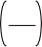 p	890= 1.0 +0.84 203= 0.90Determine ∆Pmax (the Allowable Sizing Pressure Drop.)and890  42= 0.93Based on the small required pressure drop, the flow will not be choked (∆Pmax > ∆P).Solve for Cv, using the appropriate equation.C =	q	C =		q	 N1Fp 	800	vN1Fp P1 - P2 Gf=(1.0)=	800	(1.0) (0.90)= 125.7Select the valve size using the flow coefficient table andthe calculated Cv value.The required Cv of 125.7 exceeds the capacity of the assumed valve, which has a Cv of 121. Although for this(0.93)= 121.7This solution indicates only that the 4 in. valve is large enough to satisfy the service conditions given. There may be cases, however, where a more accurate prediction of the Cv is required. In such cases, the required Cv should be redetermined using a new Fp value based on the Cv value obtained above. In this example, Cv is 121.7, which leads to the following result:example it may be obvious that the next larger size (4 in.) would be the correct valve size, this may not alwaysbe true and a repeat of the above procedure should be carried out.Assuming a 4 in. valve, Cv = 203. This value was determinedfrom the flow coefficient table for an ASME CL300, 4 in. globe∑KFp = 1.0 +2= 1.0= 0.97  Cv d2-1/2valve with an equal percentage cage.Recalculate the required Cv using an assumed Cv value of 203 in the Fp calculation.where,∑K = K1 + K22= 1.5 1 -2= 1.5 1 - 16The required Cv then becomes: C =	qN1Fp=	800	(1.0)(0.97)= 116.2Because this newly determined C is very close to the C used64	v	v= 0.84initially for this recalculation (116.2 versus 121.7), the valve sizing procedure is complete and the conclusion is that a 4 in. valve opened to about 75% of total travel should be adequate for the required specifications.Gas and Steam Valve SizingSizing Valves for Compressible FluidsFollowing is a six-step procedure for the sizing of control valves for compressible flow using the ISA standardized procedure. Each of these steps is important and must be considered during any valve sizing procedure. Steps 3 and 4 concern the determination of certain sizing factors that may or may not be required in the sizing equation depending on the service conditions of the sizing problem. If it is necessary for one or both of these sizing factors to be included inthe sizing equation for a particular sizing problem, refer to the appropriate factor determination section(s), which is referenced and located in the following text.Specify the necessary variables required to size the valve as follows:Desired valve design (e.g. balanced globe with linear cage)Process fluid (air, natural gas, steam, etc.) andAppropriate service conditions—q or w, P1, P2 or P, T1, Gg, M, k, Z and γ1The ability to recognize which terms are appropriate for a specific sizing procedure can only be acquired through experience with different valve sizing problems. If any of the above terms appear to be new or unfamiliar, refer to the Abbreviations and Terminology Table 1 in Liquid Valve Sizing Section for a complete definition.Determine the equation constant, N.N is a numerical constant contained in each of the flow equations to provide a means for using different systems of units. Values for these various constants and their applicable units are given in the Equation Constants Table 2 in Liquid Valve Sizing Section.Use either N7 or N9 if sizing the valve for a flow rate in volumetric units (SCFH or Nm3/h). Which of the twosuch fittings are attached to the valve, the Fp factor must be considered in the sizing procedure. If, however, no fittings are attached to the valve, Fp has a value of 1.0 and simply drops out of the sizing equation.Also, for rotary valves with reducers and other valve designs and fitting styles, determine the Fp factors by using the procedure for Determining Fp, the Piping Geometry Factor, which is located in Liquid Valve Sizing Section.Determine Y, the expansion factor, as follows:Y = 1 -	x	3Fk xTwhere,Fk = k/1.4, the ratio of specific heats factor k = Ratio of specific heatsx = P/P1, the pressure drop ratioxT = The pressure drop ratio factor for valves installed without attached fittings. More definitively, xT is the pressure drop ratio required to produce critical or maximum, flow through the valve when Fk = 1.0If the control valve to be installed has fittings such asreducers or elbows attached to it, then their effect is accounted for in the expansion factor equation byreplacing the xT term with a new factor xTP. A procedure for determining the xTP factor is described in the following section for Determining xTP, the Pressure Drop Ratio Factor.NoteConditions of critical pressure drop are realized when the value of x becomes equal to or exceeds the appropriate value of the product of either Fk xT or Fk xTP at which point: 	x	constants to use depends upon the specified serviceconditions. N7 can be used only if the specific gravity, Gg,y = 1 -3Fk xT= 1 - 1/3 = 0.667of the following gas has been specified along with the other required service conditions. N9 can be used only if the molecular weight, M, of the gas has been specified.Use either N6 or N8 if sizing the valve for a flow rate in mass units (lb/hr or kg/hr). Which of the two constants to use depends upon the specified service conditions. N6 can be used only if the specific weight, γ1, of the flowing gas has been specified along with the other required service conditions. N8 can be used only if the molecular weight, M, of the gas has been specified.3. Determine Fp, the piping geometry factor.Fp is a correction factor that accounts for any pressure losses due to piping fittings such as reducers, elbows or tees that might be attached directly to the inlet and outlet connections of the control valves to be sized. IfAlthough in actual service, pressure drop ratios can and often will, exceed the indicated critical values, this is the point where critical flow conditions develop. Thus, fora constant P1, decreasing P2 (i.e., increasing P) will not result in an increase in the flow rate through the valve. Values of x, therefore, greater than the product of either FkxT or FkxTP must never be substituted in the expression for Y. This means that Y can never be less than 0.667.This same limit on values of x also applies to the flowequations that are introduced in the next section.Solve for the required Cv using the appropriate equation:For volumetric flow rate units—If the specific gravity, Gg, of the gas has been specified:C =		q	 N F P Y7  P   1If the molecular weight, M, of the gas has been specified:C =		q	 N7 FP P1 YFor mass flow rate units—If the specific weight, γ1, of the gas has been specified: 	w	KB1 = Inlet Bernoulli coefficient (see the procedure for Determining Fp, the Piping Geometry Factor, which is contained in the section for Sizing Valves for Liquids).Compressible Fluid Sizing Sample Problem No. 1Determine the size and percent opening for a Fisher™ Design V250 ball valve operating with the following service conditions. Assume that the valve and line size are equal.Cv =N F YSpecify the necessary variables required to size the valve:6  PIf the molecular weight, M, of the gas has been specified:C =	w	N F P YDesired valve design—Design V250 valveProcess fluid—Natural gasService conditions—8  P   1In addition to C , two other flow coefficients, K and A , areP1 = 200 psig / 13.8 bar = 214.7 psia / 14.8 bar av	v	vused, particularly outside of North America. The following relationships exist:Kv = (0.865)(Cv)Av = (2.40 x 10-5)(Cv)6. Select the valve size using the appropriate flow coefficient tableand the calculated Cv value.Determining xTP, the Pressure Drop Ratio FactorIf the control valve is to be installed with attached fittings such as reducers or elbows, then their effect is accounted for in the expansion factor equation by replacing the xT term with a new factor, xTP.-1xTP =    1 +P2 = 50 psig / 3.4 bar = 64.7 psia / 4.5 bar a P = 150 psi / 10.3 barx = P/P1 = 150/214.7 = 0.70T1 = 60°F / 16°C = 520°RM = 17.38Gg = 0.60k = 1.31q = 6.0 x 106 SCFHDetermine the appropriate equation constant, N, from the Equation Constants Table 2 in Liquid Valve Sizing Section.Because both Gg and M have been given in the service conditions, it is possible to use an equation containing either N or N . In either case, the end result will be the7	9where,N5 = Numerical constant found in Table 2. Equation Constantsd = Assumed nominal valve sizeCv = Valve sizing coefficient from flow coefficient table at100% travel for the assumed valve sizesame. Assume that the equation containing Gg has been arbitrarily selected for this problem. Therefore, N7 = 1360.Determine Fp, the piping geometry factor.Since valve and line size are assumed equal, Fp = 1.0.Determine Y, the expansion factor.    k Fp = Piping geometry factorxT = Pressure drop ratio for valves installed withoutfittings attached. xT values are included in the flowFk ==1.40  1.31 1.40coefficient tablesIn the above equation, Ki, is the inlet head loss coefficient, which is defined as:Ki = K1 + KB1where,K1 = Resistance coefficient of upstream fittings (see the procedure for Determining Fp, the Piping Geometry Factor, which is contained in the section for Sizing Valves for Liquids).= 0.94It is assumed that an 8 in. Design V250 valve will be adequate for the specified service conditions. From the flow coefficient Table 4, xT for an 8 in. Design V250 valve at 100% travel is 0.137.x = 0.70 (This was calculated in step 1.)Since conditions of critical pressure drop are realized when the calculated value of x becomes equal to or exceeds the appropriate value of FkxT, these values should be compared.FkxT = (0.94) (0.137)= 0.129Because the pressure drop ratio, x = 0.70 exceeds the calculated critical value, FkxT = 0.129, choked flow conditions are indicated. Therefore, Y = 0.667 andx = FkxT = 0.129.The appropriate flow coefficient table indicates that xT is higher at 75 degrees travel than at 80 degrees travel. Therefore, if the problem were to be reworked using a higher xT value, this should result in a further decline in the calculated required Cv.Reworking the problem using the xT value corresponding to 78 degrees travel (i.e., xT = 0.328) leaves:x = Fk xT= (0.94) (0.328)= 0.3085. Solve for required Cv using the appropriate equation.C =	q	N F P Yand,Cv = 		q	 N7 FP P1 Y7  P   1=	6.0 x 106The compressibility factor, Z, can be assumed to be 1.0 for the gas pressure and temperature given and Fp = 1 because valve size and line size are equal.So,= 980Cv =6.0 x 106(1360)(1.0)(214.7)(0.667)0.129(0.6)(520)(1.0)= 1515The above Cv of 980 is quite close to the 75 degree travel Cv. The problem could be reworked further to obtain a more precise predicted opening; however, for the service conditions given, an 8 in. Design V250 valve installed in an6. Select the valve size using the flow coefficient table and thecalculated Cv value.The above result indicates that the valve is adequately sized (rated Cv = 2190). To determine the percent valve opening, note that the required Cv occurs at approximately 83 degrees for the 8 in. Design V250valve. Note also that, at 83 degrees opening, the xT value is 0.252, which is substantially different from the rated value of 0.137 used initially in the problem. The next step is to rework the problem using the xT value for 83 degrees travel.The FkxT product must now be recalculated. x = F x8 in. / 203 mm line will be approximately 75 degrees open.Compressible Fluid Sizing Sample Problem No. 2Assume steam is to be supplied to a process designed to operate at 250 psig / 17 bar. The supply source is a header maintained at 500 psig / 34.5 bar and 500°F / 260°C. A 6 in. / DN 150 line from the steam main to the process is being planned. Also, make the assumption that if the required valve size is less than 6 in. / DN 150, it will be installed using concentric reducers. Determine the appropriate Design ED valve with a linear cage.Specify the necessary variables required to size the valve:k T= (0.94) (0.252)= 0.237The required Cv now becomes:C =	q	N F P YDesired valve design—ASME CL300 Design ED valve with a linear cage. Assume valve size is 4 in.Process fluid—superheated steamService conditions—w = 125,000 lbs/hr / 56,700 kg/hr7  P   1=Gg T1 Z6.0 x 106P1 = 500 psig / 34.5 bar = 514.7 psia / 35.5 bar aP2 = 250 psig / 17 bar = 264.7 psia / 18.3 bar aP = 250 psi / 17 bar= 1118The reason that the required Cv has dropped so dramatically is attributable solely to the difference in the xT values at rated and 83 degrees travel. A Cv of 1118 occurs between 75 and 80 degrees travel.x = P/P1 = 250/514.7 = 0.49T1 = 500°F / 260°Cγ1 = 1.0434 lb/ft3 / 16.71 kg/m3(from Properties of Saturated Steam Table)k = 1.28 (from Properties of Saturated Steam Table)Determine the appropriate equation constant, N, from the Equation Constants Table 2 in Liquid Valve Sizing Section.Because the 4 in. valve is to be installed in a 6 in. line,the xT term must be replaced by xTP.Because the specified flow rate is in mass units, (lb/hr) and the specific weight of the steam is also specified, the only sizing equation that can be used is that whichxTP =-1T 1 +Fp2contains the N6 constant. Therefore, N6 = 63.3Determine Fp, the piping geometry factor.-1/2F = 1 +  ΣK 2where,N2 = 890, determined from Table 2. Equation Constantsd = 4 in.Cv = 236, which is the value listed in the flow coefficientwhere,N5 = 1000, from Table 2. Equation Constantsd = 4 in.Fp = 0.95, determined in step 3xT = 0.688, a value determined from the appropriatelisting in the flow coefficient tableCv = 236, from step 3andKi = K1 + KB1Table 5 for a 4 in. Design ED valve at 100%total travel.ΣK = K1 + K2= 1.5 1 -= 1.5 1 -= 0.463= 0.5 1 -	+ 1 -= 0.5 1 -	+ 1 -= 0.96where D = 6 in.so:2    -1Finally,-1/2xTP= 0.69 0.9521 + (0.69)(0.96)100023642= 0.67Fp =0.463890Finally:= 0.954. Determine Y, the expansion factor.Y = 1 -	x	3FkxTPY = 1 -	x	3 Fk xTP= 1 -	0.49	(3) (0.91) (0.67)= 0.73where,F =  k  k	1.40= 1.281.40= 0.91x = 0.49 (As calculated in step 1.)Solve for required Cv using the appropriate equation.C =		w	 N6 FP Y=	125,000	(63.3)(0.95)(0.73)	(0.49)(514.7)(1.0434)= 176Table 3. Representative Sizing Coefficients for Type 1098-EGR RegulatorTable 4. Representative Sizing Coefficients for Rotary Shaft ValvesTable 5. Representative Sizing Coefficients for Design ED Single-Ported Globe Style Valve BodiesSelect the valve size using flow coefficient tables and thecalculated Cv value.Refer to the flow coefficient Table 5 for Design ED valves with linear cage. Because the assumed 4 in. valve has a Cv of 236 at 100% travel and the next smaller size (3 in.) has a Cv of only 148, it can be surmised that the assumed size is correct. In the event that the calculated required Cv had been small enough to have been handled by the next smaller size or if it had been larger than the ratedCv for the assumed size, it would have been necessary to rework the problem again using values for the newTurbulent flowNon-choked turbulent flowNon-choked turbulent flow without attached fittings[Applicable if x < FγxT]The flow coefficient shall be calculated using one of the following equations:assumed size.Sizing equations for compressible fluids.The equations listed below identify the relationships between flow rates, flow coefficients, related installation factors and pertinent service conditions for control valves handling compressible fluids. Flow rates for compressible fluids may be encountered in either mass or volume units and thus equations are necessary to handle both situations. Flow coefficients may be calculated using the appropriate equations selected from the following. A sizing flow chart for compressible fluids is given in Annex B.The flow rate of a compressible fluid varies as a functionof the ratio of the pressure differential to the absoluteEq. 6Eq. 7Eq. 8aEq. 8bC =		W	 N6YC =   W	N P YC =    Q	N9P1YC =    Q	N7P1Yinlet pressure ( P/P1), designated by the symbol x. At values of x near zero, the equations in this section can be traced to the basic Bernoulli equation for Newtonian incompressible fluids. However, increasing values ofx result in expansion and compressibility effects that require the use of appropriate factors (see Buresh, Schuder and Driskell references).NOTE 1 Refer to 8.5 for details of the expansion factor Y.NOTE 2 See Annex C for values of M.Non-choked turbulent flow with attached fittings[Applicable if x < FγxTP]Cold Temperature ConsiderationsRegulators Rated for Low TemperaturesIn some areas of the world, regulators periodically operate in temperatures below -20°F / -29°C. These cold temperatures require special construction materials to prevent regulator failure. Emerson offers regulator constructions that are RATED for use in service temperatures below -20°F / -29°C.Selection CriteriaWhen selecting a regulator for extreme cold temperature service, the following guidelines should be considered:The body material should be 300 Series stainless steel, LCC or LCB due to low carbon content in the material makeup.Give attention to the bolts used. Generally, special stainless steel bolting is required.Gaskets and O-rings may need to be addressed if providing a seal between two parts exposed to the cold.Special springs may be required in order to prevent fracture when exposed to extreme cold.Soft parts in the regulator that are also being used as a seal gasket between two metal parts (such as adiaphragm) may need special consideration. Alternate diaphragm materials should be used to prevent leakage caused by hardening and stiffening of the standard materials.FreezingIntroductionFreezing has been a problem since the birth of the gas industry. This problem will likely continue, but there are ways to minimize the effects of the phenomenon.There are two areas of freezing. The first is the formation of ice from water travelling within the gas stream. Ice will form when temperatures drop below 32°F / 0°C.The second is hydrate formation. Hydrate is a frozen mixture of water and hydrocarbons. This bonding of water around the hydrocarbon molecule forms a compound which can freeze above 32°F / 0°C. Hydrates can be found in pipelines that are saturated with water vapor. It is also common to have hydrate formation in natural gas of high BTU content. Hydrate formation is dependent upon operating conditions and gas composition.Reducing Freezing ProblemsTo minimize problems, we have several options.Keep the fluid temperature above the freezing point byapplying heat.Feed an antifreeze solution into the flow stream.Select equipment that is designed to be ice-free in the regions where there are moving parts.Design systems that minimize freezing effects.Remove the water from the flow stream.Heat the GasObviously, warm water does not freeze. What we need to know is when is it necessary to provide additional heat.Gas temperature is reduced whenever pressure is reduced. This temperature drop is about 1°F / -17°C for each 15 psi /bar pressure drop. Potential problems can be identified by calculating the temperature drop and subtracting from the initial temperature. Usually ground temperature, about 50°F / 10°C is the initial temperature. If a pressure reducing station dropped the pressure from 400 to 250 psi / 28 to17 bar and the initial temperature is 50°F / 10°C, the finaltemperature would be 40°F / 4°C.50°F - (400 to 250 psi) (1°F/15 psi) = 40°F (10°C - (28 to 17 bar) (-17°C/1.03 bar) = 5°C)In this case, a freezing problem is not expected. However, ifthe final pressure was 25 psi / 1.7 bar instead of 250 psi /17 bar, the final temperature would be 25°F / -4°C. We should expect freezing in this example if there is any moisture in the gas stream.We can heat the entire gas stream with line heaters where the situation warrants. However, this does involve some large equipment and considerable fuel requirements.Many different types of large heaters are on the market today. Some involve boilers that heat a water/glycol solution which is circulated through a heat exchanger in the main gas line. Two important considerations are: (1) fuel efficiencies and(2) noise generation.In many cases, it is more practical to build a box around the pressure reducing regulator and install a small catalytic heater to warm the regulator. When pilot-operatedregulators are used, we may find that the ice passes through the regulator without difficulty but plugs the small ports in the pilot. A small heater can be used to heat the pilot supply gas or the pilot itself. A word of caution is appropriate. When a heater remains in use when it is not needed, it can overheat the rubber parts of the regulator. They are usually designed for 180°F / 82°C maximum. Using an automatic temperature control thermostat can prevent overheating.Antifreeze SolutionAn antifreeze solution can be introduced into the flow stream where it will combine with the water. The mixture can pass through the pressure reducing station without freezing. The antifreeze is dripped into the pipeline from a pressurized reservoir through a needle valve. This system is quite effective if one remembers to replenish the reservoir. There is a system that allows the antifreeze to enter the pipeline only when needed. We can install a small pressure regulator between the reservoir and the pipeline with the control line of the small regulator connected downstream of the pressure reducing regulator in the pipeline. The small regulator is setat a lower pressure than the regulator in the pipeline. Whenthe controlled pressure is normal, the small regulator remains closed and conserves the antifreeze. When ice begins to block the regulator in the pipeline, downstream pressure will fall below the setpoint of the small regulator which causes it to open, admitting antifreeze into the pipeline as it is needed.When the ice is removed, the downstream pressure returns to normal and the small regulator closes until ice begins to re-form. This system is quite reliable as long as the supply of the antifreeze solution is maintained. It is usually used at low volume pressure reducing stations.Equipment SelectionWe can select equipment that is somewhat tolerant of freezing if we know how ice forms in a pressure reducing regulator. Since the pressure drop occurs at the orifice, this is the spot where we might expect the ice formation.However, this is not necessarily the case. Metal regulator bodies are good heat conductors. As a result, the body, not just the port, is cooled by the pressure drop. The moisture in the incoming gas strikes the cooled surface as it enters the body and freezes to the body wall before it reaches the orifice. If the valve plug is located upstream of the orifice, there is a good chance that it will become trapped in the ice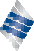 Freezingand remain in the last position. This ice often contains worm holes which allow gas to continue to flow. In this case, the regulator will be unable to control downstream pressure when the flow requirement changes. If the valve plug is located downstream of the port, it is operating in an area that is frequently ice-free. It must be recognized that any regulator can be disabled by ice if there is sufficient moisture in the flow stream.System DesignWe can arrange station piping to reduce freezing if we know when to expect freezing. Many have noted that there are few reported instances of freezing when the weather is very cold (0°F / -18°C). They have observed that most freezing occurs when the atmospheric temperature is between 35 and 45°F / 2 and 7°C. When the atmospheric temperature is quitelow, the moisture within the gas stream freezes to the pipe wall before it reaches the pressure reducing valve which leaves only dry gas to pass through the valve. We can take advantage of this concept by increasing the amount of piping that is exposed above ground upstream of the pressure reducing valve. This will assure ample opportunity for the moisture to contact the pipe wall and freeze to the wall.When the atmospheric temperature rises enough to melt the ice from the pipe wall, it is found that the operating conditions are not favorable to ice formation in the pressure reducing valve. There may be sufficient solar heat gain to warm the regulator body or lower flow rates which reduces the refrigeration effect of the pressure drop.Parallel pressure reducing valves make a practical antifreeze system for low flow stations such as farm taps. The two parallel regulators are set at slightly different pressures (maybe one at 50 psi / 3.4 bar and one at 60 psi / 4.1 bar). The flow will automatically go through the regulator with the higher setpoint. When this regulator freezes closed, the pressure will drop and the second regulator will open and carry the load. Since most freezing instances occur when the atmospheric temperature is between 35 and 45°F / 2 and 7°C, we expect the ice in the first regulator to begin thawing as soon as the flow stops. When the ice melts from the firstregulator, it will resume flowing gas. These two regulators willcontinue to alternate between flowing and freezing until theatmospheric temperature decreases or increases, which will get the equipment out of the ice formation temperature range.Water RemovalRemoving the moisture from the flow stream solves the problem of freezing. However, this can be a difficult task. Where moisture is a significant problem, it may be beneficial to use a method of dehydration. Dehydration is a process that removes the water from the gas stream. Effective dehydration removes enough water to prevent reaching the dew point at the lowest temperature and highest pressure.Two common methods of dehydration involve glycol absorption and desiccants. The glycol absorption process requires the gas stream to pass through glycol inside a contactor. Water vapor is absorbed by the glycol which in turn is passed through a regenerator that removes the water by distillation. The glycol is reused after being stripped of the water. The glycol system is continuous and fairly lowin cost. It is important, however, that glycol is not pushed downstream with the dried gas.The second method, solid absorption or desiccant, has the ability to produce much drier gas than glycol absorption. The solid process has the gas stream passing through a tower filled with desiccant. The water vapor clings to the desiccant, until it reaches saturation. Regeneration of thedesiccant is done by passing hot gas through the tower to dry the absorption medium. After cooling, the system is readyto perform again. This is more of a batch process and will require two or more towers to keep a continuous flow of dry gas. The desiccant system is more expensive to install and operate than the glycol units.Most pipeline gas does not have water content high enough to require these measures. Sometimes a desiccant dryer installed in the pilot gas supply lines of a pilot-operated regulator is quite effective. This is primarily true where water is present on an occasional basis.SummaryIt is ideal to design a pressure reducing station that will never freeze, but anyone who has spent time working on this problem will acknowledge that no system is foolproof. We can design systems that minimize the freezing potential by being aware of the conditions that favor freezing.DetailsNACE International is a technical society concerned with corrosion and corrosion-related issues. NACE is responsible for a large number of standards, but by far the most influential and well known is MR0175, formerly entitled “Sulfide Stress Cracking Resistant Metallic Materials for Oilfield Equipment”. MR0175 was issued by NACE in 1975 to provide guidelines for the selection of materials that are resistant to failure in hydrogen sulfide − containing oil and gas production environments. MR0175 has been so widely referenced that, throughout the process industry, the term “NACE” has become nearly synonymous with “MR0175”. However, the situation changed in 2003.MR0175 was modified significantly in a 2003 revision to cover chloride stress corrosion cracking in addition to sulfide stress cracking. Then, in late 2003, the document was reformatted and released as a joint NACE/ISO document called NACE MR0175/ISO 15156, “Petroleum and Natural Gas Industries − Materials for Use in H2S −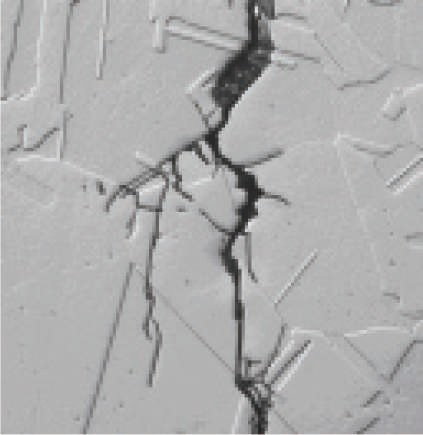 Figure 1. Photomicrograph Showing Stress Corrosion CrackingContaining Environments in Oil and Gas Production”.	 	In April 2003, NACE also released a new standard, MR0103,which is entitled, “Materials Resistant to Sulfide Stress Cracking in Corrosive Petroleum Refining Environments.”This standard is essentially the refining industry’s “NACE MR0175”. MR0103 only addresses sulfide stress cracking, and as such is similar in many respects to the pre-2003 revisions of MR0175.These NACE standards are applied to:MR0175-2002 (and prior)—Intended primarily for upstream (Oil and gas production) applications; has historically also been applied to downstream (refinery) applicationsMR0175/ISO 15156—Applies to upstream (Oil and gas production) applications only; does not apply to refineries; Includes stress corrosion crackingMR0103– Applies to downstream (Refinery) applications onlyMR0175-2003—Applies to upstream (Oil and gas production); Replaced by MR0175/ISO 15156NACE MR0175-2002 and PriorThe following statements, although based on information and requirements in the pre-2003 revisions of MR0175, cannot be presented in the detail furnished in the actual standard and do not guarantee suitability for any given material in hydrogen sulfide-containing sour environments. The reader is urged to refer to the actual standard before selecting equipment for sour service.Most ferrous metals can become susceptible to sulfide stress cracking (SSC) due to hardening by heat treatment and/or cold work. Conversely, many ferrous metals can be heat treated to improve resistance to SSC.Carbon and low-alloy steels must be properly heat treated to provide resistance to SSC. A maximum hardness limit of 22 HRC applies to carbon and low-alloy steels.Austenitic stainless steels are most resistant to SSC in the annealed condition; some specific grades and conditions of stainless steels are acceptable up to 35 HRC.NACE Sulfide Stress CrackingCopper-base alloys are inherently resistant to SSC, but are generally not used in critical parts of equipment without the approval of the purchaser due to concerns about general corrosion.Nickel alloys generally provide the best resistance to SSC. Some precipitation-hardenable nickel alloys areacceptable for use in applications requiring high strength and/or hardness up to 40 HRC.Chromium, nickel and other types of plating offerno protection against SSC. Their use is allowed in sour applications for wear resistance, but they cannot be used in an attempt to protect a non-resistant base material from SSC.M+H	H+M+M+H+S -2H+S -2H+S -2Weld repairs and fabrication welds on carbon and low- alloy steels must be properly processed to ensure that they meet the 22 HRC maximum hardness requirement in the base metal, heat-affected zone (HAZ) and weld deposit. Alloy steels require post-weld heat treatment, and post- weld heat treatment is generally used for carbon steels as well.Conventional identification stamping is permissible in low stress areas, such as on the outside diameter of line flanges. Low-stress identification stamping must be used in other areas.The standard precludes using ASTM A193 Grade B7 bolting for applications that are considered “exposed”. Use of SSC-resistant bolting materials (such as ASTM A193 Grade B7M) sometimes necessitates to derating of valves designed originally to use B7 bolting.NACE MR0175/ISO 15156NACE MR0175/ISO 15156 introduced significant changes to the standard. However, many end users continue to specify NACE MR0175-2002, feeling that it adequately meets their needs in providing good service life. The most significant changes in NACE MR0175/ISO 15156 include:H	H+Figure 2. Schematic Showing the Generation ofHydrogen Producing SSCThe revision addresses both sulfide stress cracking and chloride stress corrosion cracking. Prior versions simply listed most materials as acceptable or unacceptable. Because its scope was expanded to cover chloride stress corrosion cracking, the new standard lists all corrosion- resistant alloys as acceptable within limits, referred to as “environmental limits or environmental restrictions”.These are typically expressed in terms of H2S partial pressure, maximum temperature, ppm chlorides and the presence of free sulfur.316 stainless steel usage is still allowed but under very limited environmental conditions. The impact, if strictly followed, is that this material will find very little use.The standard applies only to petroleum production, drilling, gathering and flow line equipment and field processing facilities to be used in H2S bearing hydrocarbon service. It does not apply to refineries.There is clear responsibility placed on the buyer to specify the correct materials. The manufacturer is responsible for meeting the metallurgical requirements of MR0175/ISO 15156.NACE MR0103As mentioned, NACE MR0103 is similar in many respects to the pre-2003 revisions of NACE MR0175. The following are some major differences:MR0103 utilizes different, refinery-based definitions for what constitutes a sour environment. The user is responsible for imposing the requirements of MR0103when they are applicable. The manufacturer is responsible for meeting the metallurgical requirements ofNACE MR0103.The 2002 and prior revisions of MR0175 included environmental restrictions on a few materials that were continued in the latter editions. MR0103 only deals with sulfide stress cracking. It does not impose environmental limits on any materials. Materials are either acceptable or not.Carbon steel base materials that are classified asP-No. 1, group 1 or 2 steels in the ASME Boiler and Pressure Vessel Code are acceptable per MR0103 without base metal hardness requirements. P-No. 1 groups 1 and 2 include WCC and LCC castings, A105 forgings, A516 Grade 70 plate and the other common carbon steel pressure vessel materials.MR0103 imposes welding controls on carbon steels that are more rigorous than those imposed by MR0175-2002. MR0103 requires that P-No. 1 carbon steels be welded per another NACE document called SP0472 “Methods and Controls to Prevent In-Service Environmental Cracking of Carbon Steel Weldments in Corrosive Petroleum Refining Environments”. SP0472 imposes controls that ensure both the weld deposit andheat affected zone (HAZ) in a weldment will be soft enough to resist sulfide stress cracking. SP0472 invokes actual hardness testing of weld deposits in production,although hardness testing is waived if certain welding process/filler material combinations are employed. HAZ hardness may be controlled by either post-weld heat treatment (PWHT) or by a combination of coolingrate controls and base material chemistry restrictionssuch as imposing a maximum carbon equivalent (CE).Exposed BoltingIt is the user’s responsibility to determine if the body- to-bonnet bolting is considered exposed. NACE definesexposed bolting as any bolting that is exposed to the sour service. However, the NACE documents also extend the definition to include external bolting (such as body-to- bonnet bolting) that is buried, insulated, equipped with flange protectors, or otherwise denied direct atmospheric exposure. The logic is that, in these situations, the sour environment might be trapped around the bolting in the event of a gasket leak, so the bolting is to be treated as if it were inside the pressure containment.CoatingsNACE standards only address the base materials, and do not include restrictions on coatings or hard facing options. Coatings may be used provided the base metal is in a condition which is acceptable per the NACE standard. The coatings may not be used to protect a base metal which is susceptible to stress corrosion cracking.ElastomersNACE standards only limit metallic materials, since they were written to address corrosion induced wear. There are still possible limitations of certain elastomers based on your process fluid, temperature and pressures. Please consult product bulletins and literature for more information.Reference: D101881X012Fisher Control Valve Handbook – Fourth Edition©Fisher Controls International LLC 2005IntroductionThis section explains the uses and compatibilities of elastomers commonly used in Fisher™ regulators. The following tables provide the compatibility of the most common elastomers and metals to a variety of chemicals and/or compounds.The information contained herein is extracted from data we believe to be reliable. However, because of variable service conditions over which we have no control, we do not in any way make any warranty, either express or implied, as to theproperties of any materials or as to the performance of any such materials in any particular application and we hereby expressly disclaim any responsibility for the accuracy of any of the information set forth herein.Refer to the applicable process gas service code or standard to determine if a specific material found in the Process Gases Application Guide is allowed to be used in that service.Elastomers: Chemical Names and UsesNBR - Nitrile Rubber, also called Buna-N, is a copolymer of butadiene and acrylonitrile. Nitrile is recommended for: general purpose sealing, petroleum oils and fluids, water, silicone greases and oils, di-ester based lubricants (such as MIL-L-7808) and ethylene glycol based fluids (Hydrolubes). It is not recommended for: halogenated hydrocarbons, nitro hydrocarbons (such as nitrobenzene and aniline), phosphate ester hydraulic fluids (Skydrol, Cellulube, Pydraul), ketones (MEK, acetone), strong acids, ozone and automotive brake fluid. Its temperature rangeis -60 to 225°F / -51 to 107°C, although this would involve more than one compound and would depend upon the stress state of the component in service.EPDM, EPM - Ethylenepropylene rubber is an elastomer prepared from ethylene and propylene monomers. EPM is a copolymer of ethylene and propylene, while EPDM contains a small amount of a third monomer (a diene) to aid in the curing process. EP is recommended for: phosphate esterbased hydraulic fluids, steam to 400°F / 204°C, water, silicone oils and greases, dilute acids, dilute alkalis, ketones, alcohols and automotive brake fluids. It is not recommended for: petroleum oils and di-ester based lubricants. Its temperature range is -60 to 500°F / -51 to 260°C (the high limit would make use of a special high temperature formulation developed for geothermal applications).FKM - This is a Fluorocarbon of the polymethylene type having substituent fluoro and perfluoroalkyl or perfluoroalkoxy groups on the polymer chain. Viton®and Fluorel® are the most common trade names. FKM is recommended for: petroleum oils, di-ester based lubricants, silicate ester based lubricants (such as MLO 8200, MLO 8515, OS-45), silicone fluids and greases, halogenated hydrocarbons, selected phosphate ester fluids and some acids. It is not recommended for: ketones, Skydrol 500, amines (UDMH), anhydrous ammonia, low molecular weight esters and ethers and hot hydrofluoric and chlorosulfonic acids. Its temperature range is -20 to 450°F / -29 to 232°C,(this extended range would require special grades and would limit use on each end of the range).CR - This is chloroprene, commonly know as Neoprene, which is a homopolymer of chloroprene (chlorobutadiene). CR is recommended for: refrigerants (Freons, ammonia), high aniline point petroleum oils, mild acids and silicate ester fluids. It is not recommended for: phosphate ester fluids and ketones. Its temperature range is -60 to 200°F / -51 to 93°C, although this would involve more than one compound.NR - This is natural rubber which is a natural polyisoprene, primarily from the tree, Hevea Brasiliensis. The synthetics have all but completely replaced natural rubber for seal use. NR is recommended for automotive brake fluid and it is not recommended for petroleum products. Its temperature range is -80 to 180°F / -62 to 82°C.FXM - This is a copolymer of tetrafluoroethylene and propylene; hence, it is sometimes called PTFE/P rubber. Common trade names are Aflas® (Asahi Glass Co., Ltd) and Fluoraz® (Greene, Technologies, Inc.). It is generally used where resistance to both hydrocarbons and hot water are required. Its temperature range is 20 to 400°F / -7 to 204°C.ECO - This is commonly called Hydrin® rubber, although that is a trade name for a series of rubber materials by B.F. Goodrich. CO is the designation for the homopolymer of epichlorohydrin, ECO is the designation for a copolymer of ethylene oxide and chloromethyl oxirane (epichlorohydrin copolymer) and ETER is the designation for the terpolymer of epichlorohydrin, ethylene oxide and an unsaturatedmonomer. All the epichlorohydrin rubbers exhibit better heat resistance than nitrile rubbers, but corrosion with aluminum may limit applications. Normal temperature range is (-40 to 250°F / -40 to 121°C), while maximum temperature ranges are -40 to 275°F / -40 to 135°C (for homopolymer CO) and-65 to 275°F / -54 to 135°C (for copolymer ECO and terpolymer ETER).FFKM - This is a perfluoroelastomer generally better known as Kalrez® (DuPont) and Chemraz® (Greene,Technologies, Inc.). Perfluoro rubbers of the polymethylenetype have all substituent groups on the polymer chain of fluoro, perfluoroalkyl or perfluoroalkoxy groups. The resulting polymer has superior chemical resistance andheat temperature resistance. This elastomer is extremely expensive and should be used only when all else fails. Its temperature range is 0 to 480°F / -18 to 249°C. Some materials, such as Kalrez® 1050LF is usable to 550°F / 288°C and Kalrez® 4079 can be used to 600°F / 316°C.FVMQ - This is fluorosilicone rubber which is an elastomer that should be used for static seals because it has poor mechanical properties. It has good low and high temperature resistance and is reasonably resistant to oils and fuels because of its fluorination. Because of the cost, it only finds specialty use. Its temperature range is -80 to 400°F / -62 to 204°C.VMQ - This is the most general term for silicone rubber. Silicone rubber can be designated MQ, PMQ and PVMQ, where the Q designates any rubber with silicon and oxygen in the polymer chain and M, P and V represent methyl, phenyl and vinyl substituent groups on the polymer chain. This elastomer is used only for static seals due to its poor mechanical properties. Its temperature range is -175 to 600°F / -115 to 316°C (extended temperature ranges require special compounds for high or low temperatures).Table 1. General Properties of ElastomersTable 2. Fluid Compatibility of ElastomersTable 3. Compatibility of Metals- continued -Table 3. Compatibility of Metals (continued)SIZING AND SELECTIONSpring SelectionIf two or more available springs have published pressure ranges that include the desired pressure setting, use the spring with the lower range for better accuracy.The full advertised range of a spring can be used withoutsacrificing performance or spring life.Sizing GuidelinesDo not oversize regulators. Pick the smallest regulator andorifice that will handle the maximum flow requirement.Regulator body size should not be larger than the pipe size. The regulator body is often smaller than the pipe size.Regulating Cg (coefficient of flow) can only be used for calculating flow capacities on pilot-operated regulators. Use capacity tables or flow charts for determining adirect-operated regulator’s capacity.When sizing direct-operated regulators, use interpolation for application pressures differing from the values in the capacity tables. For best results, use data from within the same spring range.Parallel runs can improve the turndown at stations with largedifferences between the maximRestricted trims do not improve low flow control unless they reduce the flow area size when the valve plug is at low travel.Pilot-operated RegulatorsPilot-operated regulators require a pressure differential to operate the main valve. The published minimum differential requirement is the pressure needed to overcome the force from the main spring and fully open the main valve.A pilot-supply regulator can be an invaluable tool for achieving optimum performance with a pilot-operated regulator. It improves accuracy by eliminating inlet sensitivity, increases stability by reducing gain and improves closing speed-of-response.Monitors and SlamshutsThe intermediate piping in monitor and slamshut applications can reach full inlet pressure so the equipment must have sufficient pressure ratingsWide-open monitors and stand-alone slamshuts create a pressure drop, reducing the available pressure drop for sizing the working regulator. To determine the flowrate of the station, calculate the maximum pressure drop ofthe wide-open monitor or slamshut using the Non-critical Pressure Drop Sizing Equation. Use the remaining pressure differential to size the worker regulator.To maximize flow with working monitors, take roughly 35% of the pressure drop of the station in the first cut.ReliefsThe relief valve will not see the maximum regulator inlet pressure if properly sized; therefore, its pressure rating is often lower. The inlet pressure to the regulator is only relevant when determining the maximum flow through the regulator.Reliefs valves require a buildup over set pressure to fully open the valve. This build up should be considered when determining the correct relief valve for the application.Speed of ResponseSpeed of response, in order:Direct-operated (a.k.a. self-operated)Two-path pilot-operatedUnloading pilot-operatedControl valveNote: Although direct-operated regulators give the fastest response, all types provide quick response.Fuel gas applications requiring pilot-operated regulators sometimes necessitate special regulator constructions to quicken opening and/or closing.Liquid ServiceDue to differences in viscosity, regulators used in liquid service typically have larger pilot orifices and larger restrictors to improve speed-of-response.Cavitation is a function of pressure drop. Selecting a different regulator size will not affect cavitation.To avoid cavitation in pressure regulators, take large pressure drops in stages.NoiseRegulators with high flows and large pressure drops generate high aerodynamic noise. Regulator types with the most tortuous paths generate the greatest turbulence and therefore the highest noise. Noise attenuating trims are utilized to prevent initial noise attenuation by reducing turbulence, staging the pressure drop and lowering fluid velocities to subsonic levels.If noise attenuating trim is found insufficient, consider additional noise reduction methods such as working monitor setups to split the pressure drop, parallel runs to split the flow and reduce outlet velocity, increasing the outlet pipe thickness and/or swaging up the outlet piping to reduce outlet velocity. If these solutions are insufficient, path treatments such as acoustic insulation, enclosures, and noise barriers should be considered.Regulator Best PracticesSTATION DESIGNConditioningFor every 15 psig / 1.0 bar d pressure differential across the regulator in gas service, expect approximately 1°F / 0.55 °C temperature decrease due to the natural refrigeration effect. Preheating is sometimes necessary to ensure the regulator’s elastomers retain flexibility and to prevent freezing problems both inside and outside the pipe.To prevent plugging or damaging regulator components, ensure the process fluid is free of pipeline debris and contaminants using the appropriate equipment (filter, separator, strainer, etc.).Overpressure ProtectionAdequate overpressure protection should be installed to protect employees, the public, the regulators, piping and downstream equipment.Frequently recommended 2-layer Overpressure protection configurations include:1st Stage: Monitor, 2nd Stage: Slamshut1st Stage: Monitor, 2nd Stage: Relief Valve1st Stage: Relief Valve, 2nd Stage: SlamshutEnsure that vent stacks for relief devices carry the relievingfluid away from maintenance activities and ignition sources.Underpressure ProtectionTo prevent a malfunctioning regulator from shutting down the gas feed, use a duplicate regulator run on standby. By setting the standby run at a slightly lower pressure than the primary run, the standby run will stay closed but prepared to open if the downstream pressure decreases for any reason.Piping SetupDesign downstream piping to accommodate proper control line placement. At least 6 pipe diameters of straight pipe are required, free of any turbulence generating equipment, such as elbows, pipe swages, regulators or block valves.When installing a working monitor station, include at least 10 pipe diameters between the upstream and downstream regulators. The upstream regulator requires adequate piping volume for stable control of intermediate pressure.Pipe bypasses or redundant regulator runs allow continued operation during maintenance.Piping supports prevent strain on equipment.Ensure the number of pressure taps is sufficient both for connecting regulator supply/control lines and for pressure gauges connections. Additional pressure taps are useful for troubleshooting, testing and future expansion or upgrades.A vent valve is required in the downstream piping to allowdepressurization prior to maintenance.In liquid service, ensure that you have proper piping andregulator orientation to avoid trapping air in the actuatorMaintenance ConsiderationsAllow sufficient clearance for maintenance and lifting. If the weight of the regulator requires lifting assistance, ensure accommodations are included for lifting equipmentINSTALLATIONRegulator BodyInstall the regulator so that the flow arrow on the regulator matches the flow direction of the process fluid.Regulators are not designed to align piping that isout-of-alignment. Using Cast Iron regulator bodies to forcepipelines into alignment can result in damage.VentsDiaphragms leak a small amount due to the migration of gas through elastomer diaphragms. To allow escape of this gas, be sure casing vents (where provided) remain open.Keep vents open. Do not use small diameter, long vent lines. As a rule of thumb, increase one nominal pipe size every10 ft. / 3.1 m of vent line for units with internal relief and every 50 ft. / 15.2 m for units without internal relief (in both cases, an elbow is equivalent to 3 ft / 0.9 m of vent line).Vents should be pointed down to help avoid the accumulation of water condensation or other materials in the spring case.Burying regulators is not recommended. However, if you must, the vent should be protected from moisture and plugging.Control LinesMake control line connections in a straight run of pipe at least 6 pipe diameters downstream of any area of turbulence, such as elbows, pipe swages, meters or block valves.Use control lines of equal or greater size than the control tap on the regulator. For every 10 feet of control line, increase the entire control line by one nominal pipe size. Small control lines cause a delayed response of the regulator, leading to an increased chance of instability. 3/8 in. / 9.5 mm OD tubing is the minimum recommended control line size.Valves used in the control line, should be full port valves. Needle valves or other restrictions may adversely affect speed-of-response.STARTUPPressurize the inlet to the regulator prior to outlet or regulator damage can occur. On pilot-operated regulators, avoid damage by first applying pressure to the piloting system through the inlet supply line. This method protects the regulator from reverse pressurization and slowly fills the pipe between the regulator and the outlet block valve.SetpointsWhen adjusting setpoint, a direct-operated regulator should be flowing approximately 5% of the published capacity. Setting the regulator at other flow conditions will shift lockup and droop correspondingly.Do not make the setpoints of the regulator/monitor too close together. The monitor may try to take over if the setpoints are too close causing instability and reduced capacity. Set them at least one proportional band apart.When using relief valves, remember that the reseat pointis lower than the start-to-bubble point. To avoid unwanted leakage, ensure the lockup of the regulator and the reseat of the relief valve do not overlap.Relief valve setpoint is defined as first bubble which occurs at the pilot in pilot-operated relief valves.Applicable only for Pilot-Operated RegulatorsTroubleshootingApplicable only for Pilot-Operated RegulatorsApplicable only for Pilot-Operated RegulatorsTable 1. Pressure EquivalentsTable 2. Pressure Conversion - Psi to Bar(1)Table 3. Volume EquivalentsTable 4. Volume Rate EquivalentsTable 5. Mass Conversion - Lbs to kgTable 7. Temperature Conversion FormulasTable 6. Area EquivalentsTable 8. Kinematic-Viscosity Conversion FormulasTable 9. Conversion UnitsTable 10. Other Useful ConversionsTable 11. Converting Volumes of GasTable 12. Fractional In. to mmTable 13. Length EquivalentsTable 14. Whole In.-mm EquivalentsTable 15. Metric Prefixes and Symbols	Table 16. Greek AlphabetTable 17. Length Equivalents - Fractional and Decimal In. to mmTable 18. Temperature Conversionscontinued -Table 18. Temperature Conversions (continued)- continued -Table 18. Temperature Conversions (continued)Table 19. A.P.I. and Baumé Gravity Tables and Weight FactorsTable 20. Characteristics of the ElementsTable 21. Recommended Standard Specifications for Valve Materials Pressure-Containing Castingscontinued -Table 21. Recommended Standard Specifications for Valve Materials Pressure-Containing Castings (continued)Table 22. Recommended Standard Specifications for Valve Materials Pressure-Containing CastingsTable 23. Physical Constants of HydrocarbonsTable 24. Physical Constants of Various Fluidscontinued -Table 24. Physical Constants of Various Fluids (continued)Table 25. Properties of WaterTable 26. Properties of Saturated Steamcontinued -Table 26. Properties of Saturated Steam (continued)continued -Table 26. Properties of Saturated Steam (continued)Table 27. Properties of Saturated Steam (Metric)Table 28. Properties of Superheated Steamcontinued -Table 28. Properties of Superheated Steam (continued)continued -Table 28. Properties of Superheated Steam (continued)Determine Velocity of Steam in Pipes:(25) (A)Table 29. Recommended Steam Pipe Line VelocitiesVelocity (ft/s) =(V)π (d)2Where: A = Nominal pipe section area =d = Diameter	4V = Specific volume from steam tables in ft3/lb (m3/kg) Note: Specific volume changes with steam pressure and temperature. Make sure to calculate velocities of inlet and outlet piping of the regulator.Table 30. Typical Condensation Rates In Insulated Steam PipesTable 31. Typical Condensation Rates In Steam Pipes Without InsulationTable 32. Flow of Water Through Schedule 40 Steel Pipescontinued -Table 32. Flow of Water Through Schedule 40 Steel Pipes (continued)Table 33. Flow of Air Through Schedule 40 Steel Pipescontinued -Table 33. Flow of Air Through Schedule 40 Steel Pipes (continued)Table 34. Average Properties of Propane	Table 37. Orifice Capacities for PropaneTable 35. Standard Domestic Propane Tank SpecificationsTable 36. Approximate Vaporization Capacitiesof Propane TanksTable 38. Pipe and Tubing SizingTable 39. Vapor Pressures of PropaneTable 40. Converting Volumes of Gas	Table 41. BTU ComparisonsTable 42. Capacities of Spuds and Orificescontinued -Table 42. Capacities of Spuds and Orifices (continued)continued -Table 42. Capacities of Spuds and Orifices (continued)10,000500020001000500200100502010.08.06.04.03.02.01.51.00.90.80.7Viscosities of Typical Fluids vs. Temperature0.6-60-40-20	020	40	6080   100150200250300350TEMPERATURE °F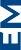 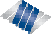 1.201.151.051.051.000.950.900.850.800.750.700.650.600.55Specific Gravity of Typical Fluids vs. Temperature0.50-60-40-200	20	4060	80100120140160180200220240260280300TEMPERATURE °F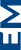 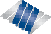 Effect of Inlet Swage On Critical Flow Cg Requirements10.950.90.850.80.750	100200	300	400	500600700800900Valve Cg/Valve Inlet Area1.5:1	2:1	3:1	4:1Table 43. Seat Leakage Classifications (In Accordance with ANSI/FCI 70-3-2004)Table 44. Nominal Port Diameter and Leak RateFlange, Valve Size and Pressure-Temperature Rating DesignationsSizes of ASME flanges are designated as NPS (for “Nominal Pipe Size”). The nominal size is based on inches, but the units are not required in the designation. For example: NPS 2 is the size. Pressure ratings are designated by class. For example, CL150 is the rating. ASME designations replace ANSI designations.Sizes of EN and ISO flanges are designated with DN (for “Nominal Diameter”). The nominal diameter is based on millimeters, but the units are not included in thedesignation. For example: DN 50 is the size. Pressure ratings are designated by PN (for “Nominal Pressure”). For example PN 40 is the pressure rating. EN and ISO designations replace DIN designations through PN 100.ASME B16.5 flanges will mate with EN 1759 flanges but not with EN 1092 flanges (formerly DIN flanges). ASME B16.5 flanges will mate with most ISO 7005 flanges.Common size designations in wide use are shown in the table below.A summary of flange terminology is shown in the table below, and equivalency of flanges is shown in the table on the following page.Pipe Thread StandardsThere are three pipe thread standards that are accepted globally:NPT, ASME B1.20.1: General-purpose pipe threads (inches).G Series, ISO 228-1: Pipe threads for use where pressure- tight joints are not made on the threads. The internal and external threads are not tapered but are parallel or straight.R Series, ISO 7/1: Pipe threads for use where pressure-tight joints are made on the threads. The internal thread is parallel (straight) or tapered; external is always tapered.NotesJapanese (JIS) valves and flanges are designated according toJIS standards.European Norm flange types, such as flat-face and raised-face are designated Type A, Type B, Type C. These types do not correspond to the DIN 2526 Form A, Form D, etc., designations.Table 45. Common Size DesignationsTable 46. Summary of Flange TerminologyTable 47. Equivalency TableTable 48. Standard Pressure-Temperature Ratings for ASME CL150 Valve Bodies(1)Table 49. Standard Pressure-Temperature Ratings for ASME CL300 Valve Bodies(1)Table 50. Standard Pressure-Temperature Ratings for ASME CL600 Valve Bodies(1)TEMPERATURE, °C-29	0	30550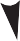 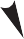 65	100150178208232500	.5450400	.6350.0300250	.2200	.8.115061000500-200TEMPERATURE, °FPressure/Temperature Ratings for ASTM A126 Cast Iron ValvesTable 51. Diameter of Bolt CircleTable 52. ASME Face-To-Face Dimensions for Flanged RegulatorsTable 53. Wear and Galling Resistance Chart of Material Combinations- continued -Table 53. Wear and Galling Resistance Chart of Material Combinations (continued)Table 54. Equivalent Lengths of Pipe Fittings and ValvesTable 55. Pipe Data: Carbon and Allow Steel—Stainless Steel- continued -Table 55. Pipe Data: Carbon and Allow Steel—Stainless Steel (continued)Table 56. American Pipe Flange Dimensions- continued -Table 56. American Pipe Flange Dimensions (continued)Table 57. EN 1092-1 Cast Steel Flange Standard-PN 16(Nominal Pressure 16 bar)Table 58. EN 1092-1 Cast Steel Flange Standard-PN 25(Nominal Pressure 25 bar)Table 59. EN 1092-1 Cast Steel Flange Standard–PN 40(Nominal Pressure 40 bar)Table 60. EN 1092-1 Cast Steel Flange Standard–PN 63(Nominal Pressure 63 bar)Table 61. EN 1092-1 Cast Steel Flange Standard—PN 100 (Nominal Pressure 100 bar)Table 62. EN 1092-1 Pressure/Temperature Ratings for Cast Steel FlangesTable 63. Drill Sizes for Pipe TapsTable 64. Standard Twist Drill Sizes 	A	Absolute Pressure (abs press) - Gauge pressure plus barometric pressure. Absolute pressure can be zero only in a perfect vacuum.Absolute Viscosity (abs visc) - The product of fluid kinematic viscosity times its density. Absolute viscosity is a measure of fluid tendency to resist flow, without regard to its density. Sometimes the term dynamic viscosity is used in place of absolute viscosity. Refer to Viscosity, Absolute.Accuracy - A measure of how close a regulator can keep downstream pressure (P2) to the setpoint. Regulator accuracy is expressed as percent droop or proportional band or offset in percent of setpoint or in units of pressure.ACFH - Actual Cubic Feet per Hour. The actual volume of fluid measured by the meter. This is not SCFH (standard cubic feet per hour).Active/Working Regulator - A regulator that is in service performing a control function.Adjusting Screw - A screw used to change the compressionsetting of a loading spring.AGA - The American Gas Association or Australian Gas Association.Airsets - See Filter/Supply Regulators.ALPGA - Australian Liquefied Petroleum Gas Association, Ltd.ANSI - American National Standards Institute.API - American Petroleum Institute.Appliance (Equipment) - Any device that uses gas as a fuel or raw material to produce light, heat, power, refrigeration or air conditioning.ASME - American Society of Mechanical Engineers.Aspirator - Any device using fluid velocity effect to produce a low-pressure zone. Used in regulator control and combustion systems.Atmospheric Pressure - The pressure exerted by the atmosphere at a given location and time. Sea level pressure is approximately14.7 psia / 1.0 bar a.Automatic Control System - A control system that operateswithout human intervention.Automatic Cutoff - A device used on some regulators to close the main valve in the event of pressure deviation outside of a preset range. Must be reopened manually. 	B	Backpressure Regulator - This is a device that controls and responds to changes in its upstream/inlet pressure. Functions the same as a relief valve in that it opens on increasing upstream pressure.Barometer - An instrument for measuring atmospheric pressure, usually in inches, centimeters or millimeters of mercury column.Barometric Pressure - The atmospheric pressure at a specificplace according to the current reading of a barometer.Bellows - A flexible, thin-walled cylinder made up of corrugations one next to the other that can expand or contract under changing pressures.Bimetallic Thermal System - A device working on the difference in coefficient of expansion between two metals to produce the power to position a valve plug in response to temperature change.Bleed - Removal of fluid from a higher pressure area to a lowerpressure area in a regulator pilot system.Bode Diagram - A plot of log amplitude ratio and phase values on a log frequency base for a transfer function. (It is a common form of graphically presenting frequency response data.)Body - Pressure retaining shell enclosing the restricting element.Boiler - A closed vessel in which a liquid is heated or vaporized.Bonnet - The regulator component that connects the valve body to the actuator.Boost - The increase in control pressure above setpoint as flow is increased from low flow to maximum flow. Some regulators exhibit droop instead of boost.British Thermal Unit (BTU) - The quantity of heat required to raise the temperature of one pound of water from by 1 degree Fahrenheit.Build-up - In a relief valve, the pressure increase above setpoint required to produce a given flow rate.BSPT - British Standard Pipe Thread. 	C	C1 - A term used in a sizing equation. It is defined as the ratio of the gas sizing coefficient and the liquid sizing coefficient and provides a numerical indicator of the valve’s recovery capabilities.Cage - A hollow, cylindrical trim element that is a guide to align the movement of a valve plug with a seat ring and/or retains the seat ring in the valve body. The walls of the cage contain openings that usually determine the flow characteristic of the control valve.Capacity, Flow - The amount of a specified fluid that will flow through a valve, specific length and configuration of tubing, a manifold, fitting or other component at a specified pressure drop in a fixed period of time. (SCFH, gpm, Nm³/h, Lpm, bph).Capacity, Rated - The rate of flow through the regulator specified by the manufacturer for a given inlet pressure, outlet pressure, offset and size.Capacity, Wide-Open - If a wide-open failure occurs, this is the amount a regulator will flow.Cavitation - A phenomenon whereby liquid flowing through a valve under reduced pressure will form gaseous bubbles that will collapse upon pressure recovery, producing potential trim damage. This is a concern when high-pressure drops exist across the valve.Centipoise - A unit for measurement of absolute viscosity. One centipoise is equal to one hundredth of a poise, the metric (cgs) unit of absolute viscosity. The absolute viscosity of water at 20°C is approximately one centipoise.Centistoke - A unit for measurement of kinematic viscosity. One centistoke is equal to one hundredth of a stoke, the metric (cgs) unit of kinematic viscosity. The kinematic viscosity in centistokes times the density equals the absolute viscosity in centipoises.CFH - Cubic Feet per Hour (ft3/h). Volumetric measurement ofgas flow per hour, generally at line conditions.Cg (Flow Coefficient) - A term used in gas and steam valve sizing equations. The value of Cg is proportional to flow rate and is used to predict flow based on physical size or flow area.CGA - Canadian Gas Association.Coal/Coke Oven Gas - A gas with a high sulfur content that is produced from baking coal. It may also contain tar that can cause sticking in moving parts of a regulator. Regulators with brass or copper parts should not be used with this gas. Often this gas requires the use of fluorocarbon.Compressibility Effect - The change in density of gas or air under conditions of compression.Compression (Spring) - The action on a spring which decreases its length relative to the force to which it is subjected.Condensate - The liquid resulting when a vapor is cooled and/ or when its pressure is increased.Control Line - The external piping which connects the regulator actuator or pilot to the point on the main line where control is required.Control Valve - A mechanically, electrically or hydraulically operated valve, using an external power source to effect its operation, that modifies the fluid flow characteristics in a process. It consists of a valve connected to an actuator mechanism that is capable of changing the position of the flow controlling element or closure member in the valve in response to a signal from the controlling device.Controller - A device that operates automatically to regulate a controlled variable.Critical Flow - The rate at which a fluid flows through an orifice when the stream velocity at the orifice is equal to the velocity of sound in the fluid. Under such conditions, the rate of flow may be increased by an increase in upstream pressure, but it will not be affected by a decrease in downstream pressure. Critical flow occurs when P2 is approximately 1/2 of P1 absolute.Critical Velocity - The velocity at critical flow. Also called sonicvelocity.CSA - Canadian Standards Association.Cs (Flow Coefficient) - Steam valve sizing coefficient. At pressures below 1000 psig, a constant relationship exists between the gas sizing coefficient (Cg) and the steam coefficient (Cs). This relationship is expressed: Cs = Cg  20.Cv (Flow Coefficient) - Liquid sizing coefficient. It is numerically equal to the number of U.S. Gallons of water at 60°F that will flow through the valve in one minute when the pressure differential across the valve is one pound per square inch.Control Line - The external piping which connects the regulator actuator or pilot to the point on the main line where control is required.Control Valve - A mechanically, electrically or hydraulically operated valve, using an external power source to effect its operation, that modifies the fluid flow characteristics in a process. It consists of a valve connected to an actuator mechanism that is capable of changing the position of the flow controlling element or closure member in the valve in response to a signal from the controlling device.Controller - A device that operates automatically to regulate a controlled variable.Critical Flow - The rate at which a fluid flows through an orifice when the stream velocity at the orifice is equal to the velocity of sound in the fluid. Under such conditions, the rate of flow may be increased by an increase in upstream pressure, but it will not be affected by a decrease in downstream pressure. Critical flow occurs when P2 is approximately 1/2 of P1 absolute.Critical Velocity - The velocity at critical flow. Also called sonicvelocity.CSA - Canadian Standards Association.Cs (Flow Coefficient) - Steam valve sizing coefficient. At pressures below 1000 psig, a constant relationship exists between the gas sizing coefficient (Cg) and the steam coefficient (Cs). This relationship is expressed: Cs = Cg  20.Cv (Flow Coefficient) - Liquid sizing coefficient. It is numerically equal to the number of U.S. Gallons of water at 60°F that will flow through the valve in one minute when the pressure differential across the valve is one pound per square inch. 	D	Dead Band - The range through which an input can be varied without initiating observable response.Delta P (DP) (P) (Pressure Drop) - The difference between theinlet and outlet pressures.Demand - The rate at which fluid is delivered to or required by a system, part of a system or a piece of equipment, usually expressed in terms of volume per unit of time.Density - The weight of a unit volume of a substance. Also called specific weight.Diaphragm - A flexible membrane used in a regulator or relief valve to sense changes in downstream pressure or upstream pressure and respond to them, thus moving the restricting element or closure member to which it is attached.Diaphragm Actuated Regulator - A regulator utilizing a diaphragm and actuator to position the valve plug.Diaphragm Case - A housing used for supporting a diaphragmand establishing one or two pressure chambers.Diaphragm Effect - The change in effective area of thediaphragm as the regulator strokes from low to high flow.Diaphragm Plate - A plate used to transmit force in conjunction with a diaphragm and fluid pressure on a spring to the actuator stem or pusher post.Differential Pressure - The difference in pressure between twopoints in a system.Differential Pressure Regulator - A device that maintains a constant differential pressure between a reference pressure and the pressure of the controlled fluid.Digester Gas - A gas produced by sewage treatment plants. This gas is used to power burners and engines. Because of its high methane content, stainless steel construction might be required.Disk - A movable part that is positioned in the flow path to modify the rate of flow through the valve. It is often made of an elastomer material to improve shutoff capability.Downstream - Any site beyond a reference point (often a valve or regulator) in the direction of fluid flow.Drift - A change in setpoint over an extended period of time.Droop - The amount a regulator deviates below its setpoint as flow increases. Some regulators exhibit boost instead of droop.DVGW - Deutscher Verein des Gas - und Wasserfaches e.v.(German approval agency).Dynamic Unbalance - The force exerted on a valve plug when fluid is flowing through the valve. 	E	Effective Area - In a diaphragm actuator, the part of theFail-Open - In the event of a regulator failure, a condition wherein the valve port remains open. All regulators can fail open or closed.Filter/Supply Regulators - Pressure reducing regulators used in air service to simultaneously filter and reduce pressure. Used to supply process control instruments pneumatic power. Also called airsets.First-Stage Regulator - A regulator used to reduce inlet pressure to a set value being fed to another regulator in series.Fixed Factor Measurement - The measurement of gas at a controlled elevated pressure without the use of an automatic correcting device to correct the volume for variation from base or contract pressure. This is accomplished by placing an accurate regulator upstream of the meter. Also known as PFM (Pressure Factor Measurement).Fixed Restriction - A small diameter hole in the pilot or piloting system that determines gain.Flange - End connections of regulator valve bodies used forbolting onto another fitting or pipe element.Flange Facing - The finish on the end connection of valves.Flashing - A condition when liquid changes to the vapor statecaused by pressure reduction inside a valve.Flow Capacity - The rated flow through a regulator under stated inlet, outlet and droop pressures.Flow Characteristic - Relationship between flow through thevalve and percent rated travel.Flow Coefficient - See C , C , C , C .diaphragm area that generates operating force. Thev      s   g     1effective area is less than the total area. (The effective area of a diaphragm might change as it is stroked, usually being a maximum at the start and a minimum at the end of the travel range. Molded diaphragms have less change in effective area than flat-sheet diaphragms.)End Connection - The style of joint used to make a pressure tight connection between the valve body and the pipeline.Entropy - A thermodynamic quantity that measures the fraction of the total energy of a system that is not available for doing work.Enthalpy - Total heat content, expressed in BTU per pound, above an arbitrary set of conditions chosen as the base or zero point.External Pressure Registration - A regulator with a control line. The actuator pressure is isolated from the body outlet pressure within the regulator.External Static Line - The same as control line. 	F	Face-to-Face Dimension - The dimension from the face of the inlet opening to the face of the outlet opening of the regulator.Fail-Closed - In the event of a regulator failure, a condition wherein the valve port remains closed. All regulators can fail open or closed.Flow Rate - The amount (mass, weight or volume) of fluid flowing through a valve body per unit of time.Fluid - Materials in a liquid, gas or vapor state, as opposed toa solid.Fuel Gas - A commonly distributed gas used for fuel, such as natural gas, propane, landfill gas, etc.Full Capacity Relief - A relief valve that has the capability of maintaining downstream pressure to within certain limits in the event of some type of failure, by venting the excess gas to the atmosphere. 	G	Gage Pressure - (psig or bar g) The difference between atmospheric pressure and the pressure being measured. Also written as gauge pressure.Gas - That state of matter which expands to fill the entire container which holds it. Gas is one of the forms of matter (solid, liquid and gas).Gas Utilization Equipment - Any device which utilizes gas as a fuel or raw material or both.Gauge Pressure - Pressure reading as shown on a gauge (psig or bar g). The difference between atmospheric pressure and the pressure the gauge is measuring. Also written as gauge pressure.Gauge, Pressure - An instrument that measures the pressureof a fluid.Governor - An attachment to a machine for automatic control or limitation of speed. Also, an archaic term used for a low- pressure, direct-operated, pressure reducing gas regulator. 	H	Hard Facing - A material harder than the surface to which it is applied. Used to resist galling or fluid erosion.Header - A piping configuration where a number of pipes arecombined at one location.Hunting - A condition in which a regulator’s outlet pressure slowly fluctuates on either side of a setpoint.Hysteresis - A deviation from setpoint caused by friction and parts clearance. 	I	Impulse Line - See control line.Inch of Water Column - A unit of pressure measurement. The pressure required to support a column of water one inch high. Typically reported as inches w.c. (water column); 27.68 inches of water column is equal to one pound per square inch (psi).Inlet Pressure - The pressure at the inlet opening of a valve (P1).Inlet Pressure Sensitivity - The increase or decrease in the outlet pressure caused by changes in the inlet pressure which results in differing degrees of force being applied to the seat disk and diaphragm.Internal Relief Valve - A small, spring-loaded pressure relief valve contained within the regulator at the center of the diaphragm to prevent outlet pressure from exceeding a predetermined pressure.Isolation Valve - Refer to Valve, Isolation.I/O - Input/Output -- Electrical inputs and electrical outputs. 	J - K	Km - Value recovery coefficient - used in liquid sizing equationsto determine P allowable for cavitation.Kinematic Viscosity (kin visc) - The relative tendency of fluids to resist flow. The value of the kinematic viscosity includes the effect of the density of the fluid. The kinematic viscosity is equal to the absolute viscosity divided by the density. Refer to Viscosity, Kinematic. 	L	LCD - Liquid crystal display; readout panel which displaysalphanumeric sequences in digital format.Landfill Gas - A gas produced by decaying organic matter in a garbage landfill. This gas is used to power burners and engines. This gas has a high methane content and may contain other gases; therefore, stainless steel construction is usually required.Liquid Expansion Thermal System - A closed system containing liquid whose expansion and contraction in response to temperature changes provides the power to position a valve member.Liquefied Petroleum Gas (LPG) - Butane, propane or a mixture of the two, obtained from oil or gas wells or as a by-product from the refining of gasoline. It is sold in metal bottles under pressure as a liquid; hence, sometimes called bottled gas.Loading Element - In a regulator, the means for placing a measured amount of force against the regulator’s diaphragm. The loading element is commonly a spring.Loading Pressure - The pressure employed to position a pneumatic actuator. (This is the pressure that actually works on the actuator diaphragm or piston to change the position of the valve plug.)Lockup Pressure - Increase over setpoint when the regulator is at no-flow condition. 	M	Maximum Allowable Operating Pressure (MAOP) - The maximum pressure that the system may be operated at as determined by its components, taking into account function and a factor of safety based on yield of parts or fracture.Maximum Operating Pressure - The maximum pressure existing in a piping system during normal operation.Measuring Element - A diaphragm that senses (measures) changes in downstream pressure and causes the regulator restricting element to move toward the open or closed position.Meters Cubed per Hour (Normal or Standard) - Refer to Nm3/h or Sm3/h.Minimum Controllable Flow - The lowest flow at which a steadyregulated condition of the controlled variable can be maintained.Modbus - Protocol used for communications betweenelectronic devices developed by Gould Modicon. 	N	NACE - National Association of Corrosion EngineersNatural Gas - A hydrocarbon gas consisting mainly of methane.Needle Valve - Refer to Valve, Needle.Nm3/h - meters cubed per hour (normal); measurement of volume rate of a gas at atmospheric pressure and 0°C. Also refer to Sm3/h.NPT - National Pipe Thread, a standard for tapered thread used on pipes and pipe fittings. 	O	Offset - The deviation from setpoint for a given flow. Negativeoffset is equivalent to droop.Operating Pressure - The actual pressure at which a device operates under normal conditions. This pressure may be positive or negative with respect to atmospheric pressure.Orifice - A fixed opening, normally the inside diameter of a seat ring, through which fluid passes. The term can also refer to the inlet or outlet of a regulator or pilot valve. Also called a port.Outlet Pressure (Reduced Pressure) - The pressure leaving theoutlet opening of a valve (P2).Over-Pressure Cut-Off Device - A mechanical device incorporated in a gas pipework system to shutoff the supply of gas when the pressure at the sensing point rises to a predetermined value. 	P	P1 - Inlet or upstream pressure.P2 - Outlet or downstream pressure.PFM (Pressure Factor Measurement) - The measurement of gas at a controlled elevated pressure without the use of an automatic correcting device to correct the volume for variation from base or contract pressure. This is accomplished by placing an accurate regulator upstream of the meter. Also known as Fixed Factor MeasurementPID - Proportional/Intergral/Derivative device. Usually used asa controller.Pilot (Amplifier) - A relatively small controlling regulator that operates the main regulator. They are used to increase accuracy.Piston Actuated Regulator - A regulator utilizing a piston rather than a diaphragm actuator.Pitot Tube - A hollow tube that connects the area beneath the regulator diaphragm with the vena contracta area of gas flow. The pitot tube causes the diaphragm to sense a pressure lower than that which exists downstream of the regulator and thus allows the regulator to open more for any given change in downstream pressure. The result is increased regulator accuracy.PL - Loading pressure. Pressure of fluid on the main diaphragmthat is controlled by a pilot regulator.Plug - Piece that throttles against an orifice to increase and decrease flow.Poise - A metric unit for measuring absolute viscosity. One poise equals one dynesecond per square centimeter or one gram per centimeter second.Port - A fixed opening, normally the inside diameter of a seat ring, through which fluid passes. The term can also refer to the inlet or outlet of a regulator or pilot valve. Also called an orifice.Powder Paint Coating - A paint process that uses dry powder with no solvents for surface finish. Dry powder can be reused, thereby reducing waste and pollutants. The powder coating over a clean surface provides better corrosion resistance than liquid coat.Pressure - Force per unit area.Pressure Buildup - In a relief valve, the pressure increase above setpoint required to produce a given flow rate.Pressure Differential - The difference in pressure between twopoints in a system.Pressure Drop - The difference between the inlet andoutlet pressures.Pressure Reducing Regulator - A valve that satisfies downstream demand while maintaining a constant reduced pressure. As the pressure decreases, the valve opens to increase flow.Pressure Relief Valve - A valve that opens and closes to ensure that pressure does not rise above a predetermined value.Propane - An easily liquefiable hydrocarbon gas. Propane is one of the components of raw natural gas and it is also derived from petroleum refining processes. Its chemical formula is C3H8.Proportional Band (Amount of Deviation) - The amount a regulator deviates from setpoint as the flow increases from minimum to maximum. Also referred to as droop or offset.psia - pounds per square inch, absolute - The pressure above a perfect vacuum, calculated from the sum of the pressure gauge reading and the (local or ambient) atmospheric pressure (approximately 14.7).psid - Pounds per square inch, differential.psig - Pounds per square inch, gauge. The pressure above atmospheric pressure. Near sea level the atmospheric pressure is approximately 14.7 pounds per square inch. 	Q - R	Range - The region between the limits within which a quantity is measured, received or transmitted, expressed by stating the lower and upper range values (Example: 3 to 15 psi; -40 to 212°F / -40 to 100°C).Rangeability - The ratio of maximum rated capacity to theminimum controllable flow within the specified accuracy band.Rate of Flow - The volume of material passing a given point in a system per unit of time.Rated Working Pressure - The maximum allowable pressure specified by the manufacturer.Reduced Pressure - The pressure leaving the outlet opening ofa valve (P2). More commonly called outlet pressure.Regulator, Direct-Operated - See Pressure Reducing Regulator.Regulator, Pilot-Operated - Two regulators connected so that one increases the effect of downstream pressure changes on the other. This arrangement is used to provide increased accuracy and flow capacity compared to direct-operated regulators.Relief Valve - See Pressure Relief Valve.Relief Valve, Pilot-Operated - Two relief valves connected so that one increases the effect of inlet pressure changes on the other. This arrangement is used to provide increased capacity and reduced buildup compared to other relief valve types.Relief Valve, Pop Type - A spring-loaded poppet type relief valve.Repeatability - The closeness of agreement of a regulated value when returned to the same steady-state conditions after upset(s).Reseat Point - In a relief/backpressure valve which is opened by an increase in inlet pressure, the point where the valve closes.Restricting Element - The element that restricts and controls fluid flow in a system. In a regulator this element is typically a disk and orifice combination or plug and cage assembly.RTD - Resistance Temperature Detector. A resistance device used to measure temperature.RTU - Remote Terminal Unit or Remote Telemetry Unit. 	S	SAE Number Viscosity - Refer to Viscosity, SAE Number.Saybolt Furol - A scale used for measuring the viscosity of heavy oils. The instrument has a larger orifice and is used at a higher temperature than the Saybolt Universal instrument used for lighter oils.Saybolt Universal - A scale used for measuring the viscosity of oil, expressed in seconds required for a specified amount of oil to flow through an orifice; hence, the larger the number of seconds, Saybolt Universal (SSU), the more viscous the oil.SCFH - Standard cubic feetper hour. Volumetric gas measurementof flow per hour at standard or at base conditions.Seat - The portion of the seat ring or valve body which a closuremember contacts for shutoff.Seat Leakage - Flow of fluid past a seat or seal when in theclosed position.Seat Ring - A separate piece inserted in a valve body to form a valve body port. It generally provides a seating surface for a plug or disk.Self-Contained Regulator - Pressure control device that is powered by the process media pressure and does not require outside energy.Setpoint - The pressure at which the regulator or relief valveis set to control.Set Pressure Range - The range of pressures, specified by the manufacturer, within which the device can be adjusted.Sm3/h - meters cubed per hour (standard); measurement of volume rate of a gas at atmospheric pressure and 60°F. Also refer to Nm3/h.Soft Seat - An elastomeric, plastic or other readily deformable material used either in the valve plug or seat ring to provide tight shutoff with minimal force.Sonic Velocity - The speed of sound for a particular gas at a given inlet pressure and temperature.Sour Gas - Gaseous fuel that contains a relatively large proportion of sulfur or sulfur compounds. See the discussion on Sulfide Stress Cracking in the Technical Section.Specific Gravity - The ratio of weight of a given volume of fluid to the weight of an equal volume of liquid/gas at stated temperature.Speed of Response (Stroking Speed) - The amount of time it takes the valve plug or disk to travel from completely closed to completely open (0 to 100%).Spring - Part used as the loading element in a regulator. Length is adjusted to establish setpoint.Spring Adjustment Screw - A screw used to compress the springto establish the regulator setpoint.Spring Rate (K) - Spring rate is defined by the amount of force required to compress a spring a given distance. Spring rate is given in force/length (for example, lbf/in).Stability - The ability to hold a steady controlled variable withinthe limits of stated accuracy of regulation.Standard Atmosphere - The accepted normal atmosphericpressure at sea level, equal to 14.696 pounds per square inch.Standard Barometer - The reading of a barometer for standardatmospheric pressure; equal to 29.92 inches of mercury column.Standard Gravity - Standard accepted value for the force of gravity. It is equal to the force which will produce an acceleration of 32.17 feet per second per second.Standard Pressure - The same as standard atmosphere; equalto a pressure of 14.696 pounds per square inch.Static Line - See Control Line.Static Pressure - The pressure in a fluid at rest.Static Unbalance - The force exerted on a valve plug due to fluid pressure in the non-flowing condition.Stoke - The cgs unit of kinematic viscosity. One stoke equalsone centimeter squared per second.Supercompressibility - Many gases are more compressible under high pressure at ordinary temperatures than indicated by Boyle’s Law. These gases, measured at the high pressures, will occupy a greater volume when the pressure is reduced to near atmospheric pressure.SUS (or SSU) Viscosity - Refer to Viscosity, SUS (or SSU). 	T - U	Therm - 100,000 BTU.Thermostat - A device that automatically maintains a predetermined temperature in an appliance or component.Travel - The amount of linear movement of the valve closure member from the closed position to the rated full-open position.Travel Indicator - An external, visible device used to indicatethe travel of the valve plug.Trim - The replaceable internal parts of a regulator, usually made up of a seat ring or orifice, valve plug or disk and disk holder and stem; other replaceable internal parts may be considered trim.Under-Pressure Cut-Off Device - A mechanical device incorporated in a gas pipe work system to shutoff the supply of gas when the pressure at the sensing point falls to a predetermined figure. 	V	Vacuum Breaker - A valve used to limit an increase in vacuum. An increase in vacuum (decrease in absolute pressure) beyond a certain value registers on the diaphragm. The valve disk will open permitting atmospheric, positive pressure or an upstream vacuum that has a higher absolute pressure than the downstream vacuum, to enter the system and restore to setpoint.Vacuum Regulator - A device that maintains a vacuum at a setpoint. A decrease in this vacuum (increase in absolute pressure) beyond this value registers underneath the diaphragm and opens the valve. This permits the downstream vacuum of lower absolute pressure than the upstream vacuum to restore the upstream vacuum to its original pressure setting.Valve - A device used for the control of fluid. It consists of a fluid retaining assembly, one or more parts between end openings and a movable closure member which opens, restricts or closes the port(s).Valve Body - A pressure retaining housing for internal partshaving inlet and outlet flow connections.Valve Closure Member - The movable part which is positioned in the flow path to modify the rate of flow through the valve, often made of an elastomer material to improve shutoff.Valve Linkage - A lever or levers connecting the diaphragm to the valve plug or valve plug stem.Valve Plug - A movable part which provides a variable restrictionin a port.Valve, Needle - A small, adjustable valve in which the position of a pointed plug or needle relative to an orifice or tapered orifice permits or restricts fluid flow.Valve, Isolation - Simple valves located in the piping system used to isolate individual equipment. They are designed to be operable by hand and installed to be readily accessible to the consumer.VDC - Volts direct current.Vena Contracta - The location where cross-sectional area of the flow stream is at its minimum size, where fluid velocity is at its highest level and fluid pressure is at its lowest level. (The vena contracta normally occurs just downstream of the actual physical restriction in a regulator.)Vent - An opening in the regulator spring case to allow atmospheric pressure access to the diaphragm, thus allowing free movement of the diaphragm during operation.Viscosity - The tendency of a fluid to resist flow.Viscosity, Absolute - The product of a fluid’s kinematic viscosity times its density. Absolute viscosity is a measure of a fluid’s tendency to resist flow, without regard to its density. Sometimes the term dynamic viscosity is used in place of absolute viscosity.Viscosity, Kinematic - The relative tendency of fluids to resist flow. The value of the kinematic viscosity includes the effect of the density of the fluid. The kinematic viscosity is equal to the absolute viscosity divided by the density.Viscosity, SAE Number - The Society of Automotive Engineers’ arbitrary numbers for classifying fluids according to their viscosities. The numbers in no way indicate the viscosity index of fluids.Viscosity, SUS (or SSU) - Saybolt Universal Seconds (SUS), which is the time in seconds for 60 milliliters of oil to flow through a standard orifice at a given temperature (ASTM Designation D88.56).Volume Corrected - The volume metered times metering pressure plus atmospheric pressure/base pressure equals volume corrected. 	W	Water Column - A unit of measurement. The pressure required to support a column of water one inch high. Typically reported as in. w.c. (water column); 27.68 inches of water is equal to one pound per square inch (psi).Weight, Specific - The weight per unit volume of a substance.The same as density. 	X - Y - Z	Yoke - A structure by which the diaphragm case or cylinderassembly is supported rigidly on the bonnet assembly.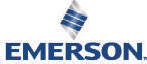 ProductsType 63EG	3066 Series	4467C Series	49Type 99	57133 Series	64Type 252	74289 Series	76Type 289P	83299H Series	88Type 310A	112627 Series	120Type 627F	138Type 627OSX	144Type 630	152Types 634 and 634M	164Type 912N	167971 Series	170Types 1098-EGR and 1098H-EGR	1731301 Series	1821805 Series	186Type 1805P	1901808 Series	193A/100 Series	199A/140 Series	202Type B	205Type B NG	208B/240 Series	211Types BLE and BLX	214BM5 Series	217BM6X Series	222BM7 Series	226CNF, CN, CF Series	229CP200 Series	233CP400 Series	240Cronos Series	257CS200 Series	264CS400 Series	279CS800 Series	301CSB400 Series	335CSB600 Series	343CSB700 Series	352Type Dosaodor-D / Electronic Control Unit	361Type Dosaodor-D / ROC809	367Type DO200	371EZH Series	375Type EZH Relief	390EZL Series	395EZR Series	406Type EZR Relief	426FA, FAG Series	436FL Series	447Type FL Relief	454Type H120	459H200 Series	461Type HSR	463M Series	480MIC, MIF, MIR Series	490OL Series	495Type OSE	496Type P590	501R Series	502Type R622	506Regal 3 Series	511Type RPE	515Skids	517Types SR, SRII, SRS, STP, STL and Whisper Trim™	519VS100 Series	521VFA Series	527V Series	530Products by ApplicationAccessoriesButterfly Valve Soft Seated BodyVFA Series	527Electric Pilot HeaterType RPE	515FiltersType 252	74Type P590	501FA, FAG Series	436Heat ExchangersCF, CN, CNF Series	229SilencersTypes SR, SRII, SRS, STP, STL and Whisper Trim™	519City Gate / District StationType 99	57133 Series	64Type 310A	112971 Series	170Types 1098-EGR and 1098H-EGR	173Cronos Series	257EZH Series	375EZL Series	395EZR Series	406FL Series	447M Series	480Commercial / Industrial ServiceType 99	57133 Series	64299H Series	88627 Series	120Type 627F	138Type 912N	167Type 1098-EGR	173A/100 Series	199A/140 Series	202B/240 Series	211CP200 Series	233CP400 Series	240Cronos Series	257CS200 Series	264CS400 Series	279CS800 Series	301CSB400 Series	335CSB600	343CSB700	352EZL Series	395R Series	502Regal 3 Series	511Farm Tap / Field627 Series	120Type 627F	138Type 630	152Fixed Factor Billing / Pressure Factor MeasurementType 99	57299H Series	88Type 627F	138Type 1098-EGR	173CP200 Series	233CP400 Series	240CS200 Series	264CS400 Series	279CS800 Series	301CSB400 Series	335Fuel Gas Regulators66 Series	44Type 99	57133 Series	64299H Series	88Type 912N	167Type 1098-EGR	173CS200 Series	264CS400 Series	279CS800 Series	301CSB400 Series	335Odorizing SystemsType Dosaodor-D / Electronic Control Unit	361Type Dosaodor-D / ROC809	367OL Series	495Relief Valves / Backpressure RegulatorsType 63EG	30289 Series	76Type 289P	831805 Series	186Type 1805P	1901808 Series	193Type EZR	406Type EZH Relief	390Relief Valves / Backpressure Regulators (continued)Type FL Relief	454Type H120	459H200 Series	461V Series	530Residential / Utilization ServiceType B	205Type B NG	208Type HSR	463R Series	502Type R622	506Shutoff Devices634 Series	164BM5 Series	217BM6X Series	222Type BM7	226Type OSE	496VS100 Series	521Skids	517Supply Regulators67C Series	491301 Series	182TransmissionType 310A	112Types BLE and BLX	214Cronos Series	257EZH Series	375EZR Series	406FL Series	447Underground ModulesM Series	480Emerson.comOur website is your 24/7 on-line resource for the latest information regarding pressure regulator products. You are invited to browse the website at anytime. Emerson product documentation is available on-line including product bulletins and installation manuals. Registered users may download these documents as well.Our website is designed by those who know regulators to help you with your pressure regulator needs.Emerson.com will help you:Locate Sales Offices WorldwideDownload Scalable DrawingsSubmit a Request For Quote (RFQ)Download:Product BulletinsInstruction ManualsPED Multi-Language GuidesProduct BrochuresSchematicsContact A Regulator ExpertFind Technical ReferencesNote: In addition to viewing and downloading documents, registered users are provided their own My Page which offers additional web features including Demos/Displays, Documentation Notification, Product Animations, Literature Search, Order Literature and Promotional Items.Emerson sales, service and technical support are as close as your telephone or on the web, anywhere in the world. Our distribution network offers a full complement of expert sales and support staff and more than 2,000 technical experts strategically located across nearly 200 offices worldwide.Internet:www.Emerson.comInformation available:Local Sales Office contactsNew technology and productsTechnical information libraryE-mail:WebAdmin.Regulators@Emerson.comWrite:Emerson Automation Solutions 3200 Emerson WayMcKinney, TX 75069 USATelephone:Call one of the numbers listed below to bedirected to your local Sales Office.United States	1 800 558 5853Outside the U.S	1 972 548 3574Asia-Pacific	+65 6770 8337Europe	+39 051 419 0611Middle East and Africa	+971 4811 8100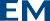 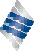 All the information found in the Emerson’s Natural Gas Application Guide can also be found onlineat Emerson.com.Download Regulator Toolkit at www.emerson.com/regulatortoolkit that contains:Regulator Product BulletinsInstruction ManualsProduct SchematicsProduct AnimationsOur Global Natural Gas Product Brands: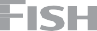 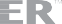 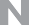 ©Emerson Process Management Regulator Technologies, Inc., 2021 All Rights Reserved. D350927X012PRODUCT TYPE NUMBERWORLD AVAILABILITY (1)WORLD AVAILABILITY (1)WORLD AVAILABILITY (1)WORLD AVAILABILITY (1)PED 2014/68/ EU CATEGORYPRODUCT TYPE NUMBERNORTH AMERICAEUROPE, MIDDLE EAST AND AFRICAASIA PACIFICLATIN AMERICAPED 2014/68/ EU CATEGORY63EGSEP and IICS800I and IVPRODUCT TYPE NUMBERWORLD AVAILABILITY (1)WORLD AVAILABILITY (1)WORLD AVAILABILITY (1)WORLD AVAILABILITY (1)PED 2014/68/ EU CATEGORYPRODUCT TYPE NUMBERNORTH AMERICAEUROPE, MIDDLE EAST AND AFRICAASIA PACIFICLATIN AMERICAPED 2014/68/ EU CATEGORYCSB400I and IVSR, SRII, SRS, STP, STL AND WHISPER TRIM™- - - -VS100IVFarm Tap / FieldFarm Tap / FieldFarm Tap / FieldFarm Tap / FieldMaximum Inlet PressureOutlet Pressure RangeMaximum CapacityType Number1500 psig /3 to 500 psig /130,000 SCFH /Type 630103 bar0.21 to 34.5 bar3480 Nm3/hPage 1522000 psig /5 to 500 psig /179,000 SCFH /627 Series138 bar0.34 to 34.5 bar4797 Nm3/hPage 120City Gate / District StationCity Gate / District StationCity Gate / District StationCity Gate / District StationMaximum Inlet PressureOutlet Pressure RangeMaximum CapacityType Number1500 psig /5 to 500 psig /145,800 SCFH /Type 627OSX138 bar0.34 to 34.5 bar3908 Nm3/hPage 144150 psig /-1 in. w.c. to 60 psig /372,000 SCFH /133 Series10.3 bar-3 mbar to 4.1 bar9970 Nm3/hPage 64284 psig /0.15 to 43.5 psig /741,604 SCFH /M Series19.6 bar10 mbar to 3.0 bar21,000 Sm3/hrPage 480290 psig /2 to 350 psig /2,427,000 SCFH /Type EZLOSX20.0 bar140 mbar to 24.1 bar65,000 Sm3/hPage 395290 psig /2 to 350 psig /2,534,000 SCFH /Type EZL20.0 bar140 mbar to 24.1 bar67,911 Nm3/hPage 395363 psig /0.15 to 1160 psig /6,866,000 SCFH /Type FL-BP25.0 bar0.01 to 80 bar184,000 Nm3/hPage 447400 psig /4 in. w.c. to 300 psig /11,331,000 SCFH /Type 1098-EGR27.6 bar10 mbar to 20.7 bar304,000 Nm3/hPage 173City Gate / District Station (Continued)City Gate / District Station (Continued)City Gate / District Station (Continued)City Gate / District Station (Continued)Maximum Inlet PressureOutlet Pressure RangeMaximum CapacityType Number1000 psig /2 in. w.c. to 100 psig /265,000 SCFH /Type 9969.0 bar5 mbar to 6.9 bar7102 Nm3/hPage 571050 psig /6 in. w.c. to 1000 psig /16,124,000 SCFH /Type EZROSX72.4 bar15 mbar to 68.9 bar432,000 Nm3/hPage 4061050 psig /6 in. w.c. to 1000 psig /26,138,000 SCFH /Type EZR72.4 bar15 mbar to 68.9 bar700,500 Nm3/hPage 4061450 psig /4.1 in. w.c. to 1160 psig /9,590,000 SCFH /Cronos Series100 bar10 mbar to 80.0 bar257,000 Nm3/hPage 2571480 psig /4.1 in. w.c. to 1160 psig /100,535,000 SCFH /FL Series102 bar10 mbar to 80.0 bar2,694,000 Nm3/hPage 4471500 psig /14.5 to 1160 psig /26,861,000 SCFH /Type EZHOSX103 bar1.00 to 80.0 bar720,000 Nm3/hPage 3751500 psig /14.5 to 1160 psig /57,831,000 SCFH /Type EZH103 bar1.00 to 80.0 bar1,549,000 Nm3/hPage 375Commercial / Industrial ServiceCommercial / Industrial ServiceCommercial / Industrial ServiceCommercial / Industrial ServiceMaximum Inlet PressureOutlet Pressure RangeMaximum CapacityType Number1500 psig /10 to 700 psig /21,170,000 SCFH /Type 310A103 bar0.69 to 48.3 bar567,400 Nm3/hPage 11287 psig /0.22 to 7.25 psig /31,783 SCFH /A/140 Series6.0 bar15 to 500 mbar852 Nm3/hPage 20287 psig /0.22 to 7.25 psig /10,594 SCFH /B/240 Series6.0 bar15 to 500 mbar284 Nm3/hPage 211116 psig /0.14 to 4.35 psig /21,188 SCFH /A/100 Series8.0 bar10 to 300 mbar568 Nm3/hPage 199125 psig /3.5 in. w.c.to 2 psig /7600 SCFH /CS200 Series8.6 bar9 mbar to 0.14 bar204 Nm3/hPage 264125 psig /3.5 in. w.c. to 5.5 psig /12,010 SCFH /CS400 Series8.6 bar9 mbar to 0.38 bar322 Nm3/hPage 279125 psig /3.5 in. w.c. to 10 psig /36,270 SCFH /CS800 Series8.6 bar9 mbar to 0.69 bar972 Nm3/hPage 301Commercial / Industrial Service (Continued)Commercial / Industrial Service (Continued)Commercial / Industrial Service (Continued)Commercial / Industrial Service (Continued)Maximum Inlet PressureOutlet Pressure RangeMaximum CapacityType Number125 psig /1 to 20 psig /8800 SCFH /CP200 Series8.6 bar69 mbar to 1.4 bar236 Nm3/hPage 233125 psig /1 to 20 psig /23,300 SCFH /CP400 Series8.6 bar69 mbar to 1.4 bar624 Nm3/hPage 240145 psig /3.2 in w.c. to 43.5 psig /126,866 SCFH /Regal 3 Series10.0 bar8 mbar to 3 bar3400 Nm3/hPage 511145 psig /0.22 to 4.35 psig /3531 SCFH /R Series10.0 bar15 mbar to 0.30 bar95 Nm3/hPage 502150 psig /-1 in. w.c.to 60 psig /372,000 SCFH /133 Series10.3 bar-3 mbar to 4.1 bar9970 Nm3/hPage 64175 psig /3.5 in. w.c. to 16 psig /88,170 SCFH /299HV Series12.1 bar9 mbar to 1.1 bar2363 Nm3/hPage 88Commercial / Industrial Service (Continued)Commercial / Industrial Service (Continued)Commercial / Industrial Service (Continued)Commercial / Industrial Service (Continued)Maximum Inlet PressureOutlet Pressure RangeMaximum CapacityType Number175 psig /3.5 in. w.c. to 60 psig /108,120 SCFH /299H Series12.1 bar9 mbar to 4.1 bar2898 Nm3/hPage 8858 psig /6.8 in. w.c. to 43.5 psig /36,197 SCFH /CSB400 Series4.0 bar17 mbar to 3 bar970 Nm3/hPage 335232 psig /0.13 to 58.0 psig /189,989 SCFH /CSB600 Series16 bar9.0 mbar to 4 bar5092 Nm3/hPage 343232 psig /0.13 to 58.0 psig /267,186 SCFH /CSB700 Series16 bar9 mbar to 4 bar7161 Nm3/hPage 352250 psig /3 in. w.c. to 5 psig /1030 SCFH /Type 912N17.2 bar7 mbar to 0.34 bar27.6 Nm3/hPage 167250 psig /5 to 100 psig /37,600 SCFH /Type 627F17.2 bar0.34 to 6.9 bar1008 Nm3/hPage 138290 psig /2 to 350 psig /2,427,000 SCFH /Type EZLOSX20.0 bar140 mbar to 24.1 bar65,044 Nm3/hPage 395Commercial / Industrial Service (Continued)Commercial / Industrial Service (Continued)Commercial / Industrial Service (Continued)Commercial / Industrial Service (Continued)Maximum Inlet PressureOutlet Pressure RangeMaximum CapacityType Number290 psig /2 to 350 psig /2,534,000 SCFH /Type EZL20.0 bar140 mbar to 24.1 bar67,911 Nm3/hPage 395363 psig /0.15 to 1160 psig /6,866,000 SCFH /Type FL-BP25.0 bar0.01 to 80 bar184,000 Nm3/hPage 447400 psig /4 in. w.c. to 300 psig /11,331,000 SCFH /Type 1098-EGR27.6 bar10 mbar to 20.7 bar304,000 Nm3/hPage 1731000 psig /2 in. w.c. to 100 psig /265,000 SCFH /Type 9969.0 bar5 mbar to 6.9 bar7102 Nm3/hPage 571450 psig /4 in. w.c. to 1160 psig /9,590,000 SCFH /Cronos Series100 bar10 mbar to 80.0 bar257,000 Nm3/hPage 2572000 psig /5 to 500 psig /179,000 SCFH /627 Series138 bar0.34 to 34.5 bar4797 Nm3/hPage 120Residential / Utilization ServiceResidential / Utilization ServiceResidential / Utilization ServiceResidential / Utilization ServiceMaximum Inlet PressureOutlet Pressure RangeMaximum CapacityType Number58 psig /3.6 to 161 in. w.c. /1791 SCFH /Type B4.0 bar9 to 400 mbar48 Nm3/hPage 20572.5 psig /3.6 to 20 in. w.c. /410 SCFH /Type B NG5.0 bar9 to 50 mbar11 Nm3/hPage 208125 psig /1.8 in. w.c. to 2.2 psig /1285 SCFH /Type R6228.6 bar4 mbar to 0.15 bar34,4 Nm3/hPage 506125 psig /4 in. w.c. to 2.2 psig /4800 SCFH /Type HSR8.6 bar10 mbar to 0.15 bar129 Nm3/hPage 463145 psig /0.22 in. w.c. to 4.35 psig /3531 SCFH /R Series10.0 bar15 mbar to 0.30 bar95 Nm3/hPage 502250 psig /3 in. w.c. to 5 psig /1030 SCFH /Type 912N17.2 bar7 mbar to 0.34 bar27.6 Nm3/hPage 167Fixed Factor Billing / Pressure Factor ManagementFixed Factor Billing / Pressure Factor ManagementFixed Factor Billing / Pressure Factor ManagementFixed Factor Billing / Pressure Factor ManagementMaximum Inlet PressureOutlet Pressure RangeMaximum CapacityType Number125 psig /3.5 in. w.c. to 10 psig /36,270 SCFH /CS800 Series8.6 bar9 mbar to 0.69 bar972 Nm3/hPage 301125 psig /3.5 in. w.c. to 5.5 psig /12,010 SCFH /CS400 Series8.6 bar9 mbar to 0.38 bar322 Nm3/hPage 279125 psig /1 to 20 psig /8800 SCFH /CP200 Series8.6 bar69 mbar to 1.4 bar236 Nm3/hPage 233125 psig /1 to 20 psig /23,300 SCFH /CP400 Series8.6 bar69 mbar to 1.4 bar624 Nm3/hPage 240175 psig /3.5 in. w.c. to 60 psig /108,120 SCFH /299H Series12.1 bar9 mbar to 4.1 bar2898 Nm3/hPage 8858 psig /6.8 in. w.c. to 43.5 psig /36,197 SCFH /CSB400 Series4.0 bar17 mbar to 3 bar970 Nm3/hPage 335250 psig /5 to 100 psig /37,600 SCFH /Type 627F17.2 bar0.34 to 6.9 bar1008 Nm3/hPage 138400 psig /4 in. w.c. to 300 psig /11,331,000 SCFH /Type 1098-EGR27.6 bar10 mbar to 20.7 bar304,000 Nm3hPage 1731000 psig /68.9 bar2 in. w.c. to 100 psig / 5 mbar to 6.9 bar265,000 SCFH /7102 Nm3/hType 99Page 57125 psig /8.6 bar3.5 in. w.c. to 5.5 psig / 9 mbar to 0.38 bar12,010 SCFH /322 Nm3/hCS400 SeriesPage 279125 psig /8.6 bar3.5 in. w.c. to 10 psig / 9 mbar to 0.69 bar36,270 SCFH /972 Nm3/hCS800 SeriesPage 301150 psig /10.3 bar-1 in. w.c. to 60 psig /-3 mbar to 4.1 bar372,000 SCFH /9970 Nm3/h133 SeriesPage 64175 psig /12.1 bar3.5 in. w.c. to 16 psig / 9 mbar to 1.1 bar88,170 SCFH /2363 Nm3/h299HV SeriesPage 88175 psig /12.1 bar3.5 in. w.c. to 60 psig / 9 mbar to 4.1 bar108,120 SCFH /2898 Nm3/h299H SeriesPage 88250 psig /17.2 bar3 in. w.c. to 5 psig / 7 mbar to 0.34 bar1030 SCFH /27.6 Nm3/hType 912NPage 167Fuel Gas Regulators (Continued)Fuel Gas Regulators (Continued)Fuel Gas Regulators (Continued)Fuel Gas Regulators (Continued)Maximum Inlet PressureOutlet Pressure RangeMaximum CapacityType Number400 psig /4 in. w.c. to 300 psig /11,331,000 SCFH /Type 1098-EGR27.6 bar10 mbar to 20.7 bar304,000 Nm3hPage 1731500 psig /10 to 700 psig /21,170,000 SCFH /Type 310A103 bar0.69 to 48.3 bar567,140 Nm3/hPage 1121000 psig /2 in. w.c. to 100 psig /265,000 SCFH /Type 9968.9 bar5 mbar to 6.9 bar7102 Nm3/hPage 57Supply RegulatorsSupply RegulatorsSupply RegulatorsSupply RegulatorsMaximum Inlet PressureOutlet Pressure RangeMaximum CapacityType Number400 psig /0 to 150 psig /5612 SCFH /67C Series27.6 bar0 to 10.3 bar150 Nm3/hPage 496000 psig /10 to 500 psig /5808 SCFH /1301 Series414 bar0.69 to 34.5 bar156 Nm3/hPage 182Relief Valve / Backpressure RegulatorsRelief Valve / Backpressure RegulatorsRelief Valve / Backpressure RegulatorsRelief Set Pressure RangeMaximum CapacityType Number5 in. w.c. to 75 psig /100,000 SCFH /289 Series12 mbar to 5.2 bar2680 Nm3/hPage 7610 in. w.c. to 580 psig /102,611 SCFH /V Series25 mbar to 40.0 bar2750 Nm3/hPage 53014 in. w.c. to 100 psig /111,000 SCFH /Type 289P35 mbar to 6.9 bar2975 Nm3/hPage 833 to 125 psig /258,000 SCFH /1808 Series0.21 to 8.6 bar6912 Nm3/hPage 1935 to 125 psig /100,000 SCFH /Type 18050.34 to 8.6 bar2680 Nm3/hPage 18610 to 100 psig /136,000 SCFH /Type 1805P0.69 to 6.9 bar3645 Nm3/hPage 190Relief Valve / Backpressure Regulators (continued)Relief Valve / Backpressure Regulators (continued)Relief Valve / Backpressure Regulators (continued)Relief Set Pressure RangeMaximum CapacityType Number10 to 400 psig /8,795,000 SCFH /Type 63EG0.69 to 27.6 bar235,706 Nm3/hPage 3029 to 1160 psig /10,375,000 SCFH /Type EZH Relief2.0 to 80.0 bar278,000 Nm3/hPage 39020 to 1160 psig /28,155,000 SCFH /Type EZR Relief1.4 to 80.0 bar754,554 Nm3/hPage 42629 to 1160 psig /74,442,000 SCFH /Type FL Relief2.0 to 80.0 bar1,995,000 Nm3/hPage 45425 to 300 psig /195,000 SCFH /H200 Series1.7 to 20.7 bar5226 Nm3/hPage 46135 to 350 psig /34,560 SCFH /Type H1202.4 to 24.2 bar926 Nm3/hPage 459Table 1. Body Size and End Connection StyleTable 1. Body Size and End Connection StyleTable 1. Body Size and End Connection StyleTable 1. Body Size and End Connection StyleBODY SIZEBODY SIZEBODY MATERIALBODY MATERIALNPSDNCAST IRONSTEEL OR STAINLESS STEEL1 or 225 or 50NPT, CL125 FF flangedNPT, SWE, BWE, CL150 RF, CL300 RF, CL600 RF or PN 16/25/40 flanged3, 4, 680, 100, 150CL125 FF flangedBWE, CL150 RF, CL300 RF, CL600 RF or PN 16/25/40 flanged8 x 6 or 12 x 6200 x 150 or 300 x 150- - - -CL150, CL300, CL600 or BWETable 2. Main Valve Construction MaterialTable 2. Main Valve Construction MaterialTable 2. Main Valve Construction MaterialTable 2. Main Valve Construction MaterialTable 2. Main Valve Construction MaterialTable 2. Main Valve Construction MaterialBODY AND BODY FLANGESEAT RING AND VALVE PLUGCAGESPRINGPISTON RINGO-RING, GASKET AND OTHER ELASTOMER PARTWCC Steel, Cast iron or CF8M Stainless steel410/416 Stainless steel(standard) and 316 Stainless steelStainless steel (standard linear), 416 or 316 Stainless steel (Whisper Trim™ III)Zinc-plated steel (standard)or Inconel® X750 (optional)Polytetrafuoroethylene (PTFE)Nitrile (NBR) (standard), Fluorocarbon (FKM) or Ethylenepropylene (EPR)Table 3a. Flow Coefficients at Maximum Rated Travels, Line Size Equals Body SizeTable 3a. Flow Coefficients at Maximum Rated Travels, Line Size Equals Body SizeTable 3a. Flow Coefficients at Maximum Rated Travels, Line Size Equals Body SizeTable 3a. Flow Coefficients at Maximum Rated Travels, Line Size Equals Body SizeTable 3a. Flow Coefficients at Maximum Rated Travels, Line Size Equals Body SizeTable 3a. Flow Coefficients at Maximum Rated Travels, Line Size Equals Body SizeTable 3a. Flow Coefficients at Maximum Rated Travels, Line Size Equals Body SizeTable 3a. Flow Coefficients at Maximum Rated Travels, Line Size Equals Body SizeTable 3a. Flow Coefficients at Maximum Rated Travels, Line Size Equals Body SizeTable 3a. Flow Coefficients at Maximum Rated Travels, Line Size Equals Body SizeTable 3a. Flow Coefficients at Maximum Rated Travels, Line Size Equals Body SizeTable 3a. Flow Coefficients at Maximum Rated Travels, Line Size Equals Body SizeBODY SIZEBODY SIZEPIPING STYLEPIPING STYLEPIPING STYLEPIPING STYLEPIPING STYLEPIPING STYLEPIPING STYLEPIPING STYLEPIPING STYLEPIPING STYLENPSDNLinear CageLinear CageLinear CageWhisper Trim III CageWhisper Trim III CageWhisper Trim III CageQuick Opening TrimQuick Opening TrimQuick Opening TrimKmNPSDNCgCvC1CgCvC1CgCvC1Km12560017.235.757617.033.776923.932.20.71250228063.336.0197054.736.0246068.336.00.71380463013235.1376010735.0479014133.90.714100732020236.2628018034.8812022935.40.71615012,90039732.5945029532.014,91544533.50.718 x 6200 x 15018,48057832.010,66030535.015,77047833.00.7112 x 6300 x 15021,18066232.011,05031635.015,77047833.00.71Table 3b. Flow Coefficients at Maximum Rated Travels, 2:1 Line Size to Body SizeTable 3b. Flow Coefficients at Maximum Rated Travels, 2:1 Line Size to Body SizeTable 3b. Flow Coefficients at Maximum Rated Travels, 2:1 Line Size to Body SizeTable 3b. Flow Coefficients at Maximum Rated Travels, 2:1 Line Size to Body SizeTable 3b. Flow Coefficients at Maximum Rated Travels, 2:1 Line Size to Body SizeTable 3b. Flow Coefficients at Maximum Rated Travels, 2:1 Line Size to Body SizeTable 3b. Flow Coefficients at Maximum Rated Travels, 2:1 Line Size to Body SizeTable 3b. Flow Coefficients at Maximum Rated Travels, 2:1 Line Size to Body SizeTable 3b. Flow Coefficients at Maximum Rated Travels, 2:1 Line Size to Body SizeTable 3b. Flow Coefficients at Maximum Rated Travels, 2:1 Line Size to Body SizeTable 3b. Flow Coefficients at Maximum Rated Travels, 2:1 Line Size to Body SizeTable 3b. Flow Coefficients at Maximum Rated Travels, 2:1 Line Size to Body SizeBODY SIZEBODY SIZEPIPING STYLEPIPING STYLEPIPING STYLEPIPING STYLEPIPING STYLEPIPING STYLEPIPING STYLEPIPING STYLEPIPING STYLEPIPING STYLENPSDNLinear CageLinear CageLinear CageWhisper Trim III CageWhisper Trim III CageWhisper Trim III CageQuick Opening TrimQuick Opening TrimQuick Opening TrimKmNPSDNCgCvC1CgCvC1CgCvC1Km12556816.833.052915.534.072824.529.80.71250205059.634.4183052.235.0221464.434.40.71380441012834.4363010634.2457113733.30.714100694019835.0602017135.2770122534.20.71615012,10038131.7924029131.714,57143533.50.718 x 6200 x 15017,37054332.010,02028635.015,41046733.00.7112 x 6300 x 15019,90062232.010,38029735.015,41046733.00.71Table 4. IEC Sizing CoefficientTable 4. IEC Sizing CoefficientTable 4. IEC Sizing CoefficientTable 4. IEC Sizing CoefficientTable 4. IEC Sizing CoefficientBODY SIZEBODY SIZEXtFdFlNPSDNXtFdFl1250.810.430.842500.820.350.843800.780.300.8441000.830.280.846 and 8 x 6150 and 200 x 1500.670.280.84Table 5. Port Diameter and Valve Plug TravelTable 5. Port Diameter and Valve Plug TravelTable 5. Port Diameter and Valve Plug TravelTable 5. Port Diameter and Valve Plug TravelTable 5. Port Diameter and Valve Plug TravelTable 5. Port Diameter and Valve Plug TravelBODY SIZEBODY SIZEPORT DIAMETERPORT DIAMETERVALVE PLUG TRAVELVALVE PLUG TRAVELNPSDNIn.mmIn.mm1225501.312.3833600.751.13192934801003.384.38861111.502.0038516, 8 x 6 and 12 x 6150, 200 x 150 and 300 x 1507.191832.0051Table 6. Relief Set Pressure and Backpressure Control RangeTable 6. Relief Set Pressure and Backpressure Control RangeTable 6. Relief Set Pressure and Backpressure Control RangeTable 6. Relief Set Pressure and Backpressure Control RangeTable 6. Relief Set Pressure and Backpressure Control RangeTable 6. Relief Set Pressure and Backpressure Control RangeTable 6. Relief Set Pressure and Backpressure Control RangeTable 6. Relief Set Pressure and Backpressure Control RangeTable 6. Relief Set Pressure and Backpressure Control RangeTable 6. Relief Set Pressure and Backpressure Control RangeTYPEPILOT TYPERELIEF SET PRESSURE RANGE(1)RELIEF SET PRESSURE RANGE(1)SPRING PART NUMBERSPRING COLORSPRING WIRE DIAMETERSPRING WIRE DIAMETERSPRING FREE LENGTHSPRING FREE LENGTHTYPEPILOT TYPEpsigbarSPRING PART NUMBERSPRING COLORIn.mmIn.mm63EG635810 to 4035 to 1250.69 to 2.82.4 to 8.61E3925270221K748527202Yellow Red0.1480.1873.764.752.002.1950.855.663EG6358B10 to 3030 to 6060 to 1250.69 to 2.12.1 to 4.14.1 to 8.61B7883270221B7884270221K748527202Silver Blue Red0.1420.1820.1873.614.624.752.131.942.1954.149.355.663EG6358EB85 to 140130 to 200180 to 3505.9 to 9.6 9.0 to 13.812.4 to 24.117b1261X01217b1263X01217b1264X012Green Blue Red0.2250.2620.2945.726.657.473.703.854.2294.097.810763EG6358EBH250 to 40017.2 to 27.617b1263X012Blue0.2626.653.8597.81098-63EGR6358B3 to 1815 to 4035 to 650.21 to 1.21.0 to 2.82.4 to 4.51B9860272121E3925270221K748527202Green Yellow Red0.1200.1480.1873.053.764.752.122.002.1953.850.855.61. Set pressure plus buildup should not exceed maximum differential pressure of 400 psig / 27.6 bar.1. Set pressure plus buildup should not exceed maximum differential pressure of 400 psig / 27.6 bar.1. Set pressure plus buildup should not exceed maximum differential pressure of 400 psig / 27.6 bar.1. Set pressure plus buildup should not exceed maximum differential pressure of 400 psig / 27.6 bar.1. Set pressure plus buildup should not exceed maximum differential pressure of 400 psig / 27.6 bar.1. Set pressure plus buildup should not exceed maximum differential pressure of 400 psig / 27.6 bar.1. Set pressure plus buildup should not exceed maximum differential pressure of 400 psig / 27.6 bar.1. Set pressure plus buildup should not exceed maximum differential pressure of 400 psig / 27.6 bar.1. Set pressure plus buildup should not exceed maximum differential pressure of 400 psig / 27.6 bar.1. Set pressure plus buildup should not exceed maximum differential pressure of 400 psig / 27.6 bar.Table 7. Minimum and Maximum Differential PressureTable 7. Minimum and Maximum Differential PressureTable 7. Minimum and Maximum Differential PressureTable 7. Minimum and Maximum Differential PressureTable 7. Minimum and Maximum Differential PressureTable 7. Minimum and Maximum Differential PressureTable 7. Minimum and Maximum Differential PressureTable 7. Minimum and Maximum Differential PressureTable 7. Minimum and Maximum Differential PressureTable 7. Minimum and Maximum Differential PressureTable 7. Minimum and Maximum Differential PressureTable 7. Minimum and Maximum Differential PressureTable 7. Minimum and Maximum Differential PressureTable 7. Minimum and Maximum Differential PressureBODY SIZEBODY SIZEMAIN VALVE SPRING RANGEMAIN VALVE SPRING RANGEMAIN VALVE SPRING PART NUMBERMAIN VALVE SPRING COLORTYPE 63EGTYPE 63EGTYPE 63EGTYPE 63EGTYPE 63EG WITH TYPE 1098 SIZE 40 ACTUATORTYPE 63EG WITH TYPE 1098 SIZE 40 ACTUATORTYPE 63EG WITH TYPE 1098 SIZE 40 ACTUATORTYPE 63EG WITH TYPE 1098 SIZE 40 ACTUATORBODY SIZEBODY SIZEMAIN VALVE SPRING RANGEMAIN VALVE SPRING RANGEMAIN VALVE SPRING PART NUMBERMAIN VALVE SPRING COLORMinimum Differential Pressure Required for Full StrokeMinimum Differential Pressure Required for Full StrokeMaximum Differential PressureMaximum Differential PressureMinimum Differential Pressure Required for Full StrokeMinimum Differential Pressure Required for Full StrokeMaximum Differential PressureMaximum Differential PressureNPSDNpsigbarMAIN VALVE SPRING PART NUMBERMAIN VALVE SPRING COLORpsigbarpsigbarpsigbarpsigbar12530 to 12585 to 4002.1 to 8.6 5.9 to 27.614A9687X01214A9679X012Green Red701504.810.31254008.627.62.5- - - -0.17- - - -60- - - -4.1- - - -25010 to 4030 to 12585 to 4000.69 to 2.82.1 to 8.6 5.9 to 27.614A6768X01214A6626X01214A6628X012Yellow Green Red2230901.52.16.2401254002.88.627.623- - - -0.140.21- - - -2060- - - -1.44.1- - - -38010 to 4030 to 12585 to 4000.69 to 2.82.1 to 8.6 5.9 to 27.614A6771X01214A6629X01214A6631X012Yellow Green Red1925601.31.74.1401254002.88.627.62.54- - - -0.170.28- - - -2060- - - -1.44.1- - - -410010 to 4030 to 12585 to 4000.69 to 2.82.1 to 8.6 5.9 to 27.614A6770X01214A6632X01214A6634X012Yellow Green Red1620551.11.43.8401254002.88.627.63.55- - - -0.240.34- - - -2060- - - -1.44.1- - - -6, 8 x 6,12 x 6150, 200 x 150,300 x 15010 to 4030 to 12585 to 4000.69 to 2.82.1 to 8.6 5.9 to 27.615A2253X01214A9686X01215A2615X012Yellow Green Red1620551.11.43.8401254002.88.627.669.5- - - -0.410.66- - - -2060- - - -1.44.1- - - -Table 8. Type 63EG Relief Capacities for NPS 1 / DN 25 Body with 2:1 Line Size to Body Size PipingTable 8. Type 63EG Relief Capacities for NPS 1 / DN 25 Body with 2:1 Line Size to Body Size PipingTable 8. Type 63EG Relief Capacities for NPS 1 / DN 25 Body with 2:1 Line Size to Body Size PipingTable 8. Type 63EG Relief Capacities for NPS 1 / DN 25 Body with 2:1 Line Size to Body Size PipingTable 8. Type 63EG Relief Capacities for NPS 1 / DN 25 Body with 2:1 Line Size to Body Size PipingTable 8. Type 63EG Relief Capacities for NPS 1 / DN 25 Body with 2:1 Line Size to Body Size PipingTable 8. Type 63EG Relief Capacities for NPS 1 / DN 25 Body with 2:1 Line Size to Body Size PipingTable 8. Type 63EG Relief Capacities for NPS 1 / DN 25 Body with 2:1 Line Size to Body Size PipingTable 8. Type 63EG Relief Capacities for NPS 1 / DN 25 Body with 2:1 Line Size to Body Size PipingTable 8. Type 63EG Relief Capacities for NPS 1 / DN 25 Body with 2:1 Line Size to Body Size PipingTable 8. Type 63EG Relief Capacities for NPS 1 / DN 25 Body with 2:1 Line Size to Body Size PipingTable 8. Type 63EG Relief Capacities for NPS 1 / DN 25 Body with 2:1 Line Size to Body Size PipingTable 8. Type 63EG Relief Capacities for NPS 1 / DN 25 Body with 2:1 Line Size to Body Size PipingTable 8. Type 63EG Relief Capacities for NPS 1 / DN 25 Body with 2:1 Line Size to Body Size PipingTable 8. Type 63EG Relief Capacities for NPS 1 / DN 25 Body with 2:1 Line Size to Body Size PipingMAIN VALVE SIZEMAIN VALVE SIZEPILOT TYPEMAIN VALVE SPRING COLORPILOT SPRING RANGE, PART NUMBER AND COLOR,psig / barSET PRESSURE(2)SET PRESSURE(2)BUILDUP OVER SET PRESSURE NEEDED TO BEGIN OPENING MAIN VALVE(3)BUILDUP OVER SET PRESSURE NEEDED TO BEGIN OPENING MAIN VALVE(3)BUILDUP OVER SET PRESSURE NEEDED TO FULLY OPEN MAIN VALVE(4)BUILDUP OVER SET PRESSURE NEEDED TO FULLY OPEN MAIN VALVE(4)PRESSURE DROP BELOW SET PRESSURE NEEDED TO RESET PILOTPRESSURE DROP BELOW SET PRESSURE NEEDED TO RESET PILOTCAPACITIES(1) OF0.6 SPECIFIC GRAVITY NATURAL GAS WITH2:1 LINE SIZE TO BODY SIZE PIPINGCAPACITIES(1) OF0.6 SPECIFIC GRAVITY NATURAL GAS WITH2:1 LINE SIZE TO BODY SIZE PIPINGNPSDNPILOT TYPEMAIN VALVE SPRING COLORPILOT SPRING RANGE, PART NUMBER AND COLOR,psig / barpsigbarpsigbarpsigbarpsibarSCFHNm3/h35 to 125 /604.18.50.5910.00.6962,00016626358Green2.4 to 8.6 1K748527202801005.56.93.02.50.210.173.03.50.210.245.00.3472,00087,00019302332Red1258.62.50.173.50.24105,000281460 to 125 /604.110.00.6962,00016626358BGreen4.1 to 8.6 1K748527202801005.56.92.70.193.03.50.210.241.00.0772,00087,00019302332Red1258.63.50.24105,000281485 to 140 /855.72.50.17725.05.9 to 9.6 17B1261X0121001256.98.62.53.00.170.2157323.92.22.00.14126,0003377125Green1409.63.00.21171.2125130 to 200 /1409.65.00.3417.01.2126,00033776358EBRed9.0 to 13.817B1263X01215017510.312.15.06.00.340.4114.012.00.970.833.00.21131,000148,00035113966Blue20013.86.00.4112.00.83166,0004449180 to 350 /20013.8166,000444912.4 to 24.1 17B1264X01225030017.220.76.00.4112.00.833.00.21203,000239,00054406405Red35024.1276,00073976358EBHRed250 to 400(5) /17.2 to 27.6(5)17B1263X012Blue30035037520.724.125.97.07.08.00.480.480.5513.013.014.00.900.900.976.00.41240,000277,000296,000643274247933Capacities based on set pressure plus buildup to achieve full opening using a standard linear cage and standard high-gain pilot restriction (or restriction plug on Type 6358).Set pressure is defined as the pressure at which the pilot starts-to-discharge.Crack point of the main valve is the inlet pressure buildup over the set pressure at which the main valve starts audible flow.Inlet pressure buildup over the set pressure for the main valve to achieve wide-open capacity.Set pressure plus buildup should not exceed maximum differential pressure of 400 psi / 27.6 bar.Capacities based on set pressure plus buildup to achieve full opening using a standard linear cage and standard high-gain pilot restriction (or restriction plug on Type 6358).Set pressure is defined as the pressure at which the pilot starts-to-discharge.Crack point of the main valve is the inlet pressure buildup over the set pressure at which the main valve starts audible flow.Inlet pressure buildup over the set pressure for the main valve to achieve wide-open capacity.Set pressure plus buildup should not exceed maximum differential pressure of 400 psi / 27.6 bar.Capacities based on set pressure plus buildup to achieve full opening using a standard linear cage and standard high-gain pilot restriction (or restriction plug on Type 6358).Set pressure is defined as the pressure at which the pilot starts-to-discharge.Crack point of the main valve is the inlet pressure buildup over the set pressure at which the main valve starts audible flow.Inlet pressure buildup over the set pressure for the main valve to achieve wide-open capacity.Set pressure plus buildup should not exceed maximum differential pressure of 400 psi / 27.6 bar.Capacities based on set pressure plus buildup to achieve full opening using a standard linear cage and standard high-gain pilot restriction (or restriction plug on Type 6358).Set pressure is defined as the pressure at which the pilot starts-to-discharge.Crack point of the main valve is the inlet pressure buildup over the set pressure at which the main valve starts audible flow.Inlet pressure buildup over the set pressure for the main valve to achieve wide-open capacity.Set pressure plus buildup should not exceed maximum differential pressure of 400 psi / 27.6 bar.Capacities based on set pressure plus buildup to achieve full opening using a standard linear cage and standard high-gain pilot restriction (or restriction plug on Type 6358).Set pressure is defined as the pressure at which the pilot starts-to-discharge.Crack point of the main valve is the inlet pressure buildup over the set pressure at which the main valve starts audible flow.Inlet pressure buildup over the set pressure for the main valve to achieve wide-open capacity.Set pressure plus buildup should not exceed maximum differential pressure of 400 psi / 27.6 bar.Capacities based on set pressure plus buildup to achieve full opening using a standard linear cage and standard high-gain pilot restriction (or restriction plug on Type 6358).Set pressure is defined as the pressure at which the pilot starts-to-discharge.Crack point of the main valve is the inlet pressure buildup over the set pressure at which the main valve starts audible flow.Inlet pressure buildup over the set pressure for the main valve to achieve wide-open capacity.Set pressure plus buildup should not exceed maximum differential pressure of 400 psi / 27.6 bar.Capacities based on set pressure plus buildup to achieve full opening using a standard linear cage and standard high-gain pilot restriction (or restriction plug on Type 6358).Set pressure is defined as the pressure at which the pilot starts-to-discharge.Crack point of the main valve is the inlet pressure buildup over the set pressure at which the main valve starts audible flow.Inlet pressure buildup over the set pressure for the main valve to achieve wide-open capacity.Set pressure plus buildup should not exceed maximum differential pressure of 400 psi / 27.6 bar.Capacities based on set pressure plus buildup to achieve full opening using a standard linear cage and standard high-gain pilot restriction (or restriction plug on Type 6358).Set pressure is defined as the pressure at which the pilot starts-to-discharge.Crack point of the main valve is the inlet pressure buildup over the set pressure at which the main valve starts audible flow.Inlet pressure buildup over the set pressure for the main valve to achieve wide-open capacity.Set pressure plus buildup should not exceed maximum differential pressure of 400 psi / 27.6 bar.Capacities based on set pressure plus buildup to achieve full opening using a standard linear cage and standard high-gain pilot restriction (or restriction plug on Type 6358).Set pressure is defined as the pressure at which the pilot starts-to-discharge.Crack point of the main valve is the inlet pressure buildup over the set pressure at which the main valve starts audible flow.Inlet pressure buildup over the set pressure for the main valve to achieve wide-open capacity.Set pressure plus buildup should not exceed maximum differential pressure of 400 psi / 27.6 bar.Capacities based on set pressure plus buildup to achieve full opening using a standard linear cage and standard high-gain pilot restriction (or restriction plug on Type 6358).Set pressure is defined as the pressure at which the pilot starts-to-discharge.Crack point of the main valve is the inlet pressure buildup over the set pressure at which the main valve starts audible flow.Inlet pressure buildup over the set pressure for the main valve to achieve wide-open capacity.Set pressure plus buildup should not exceed maximum differential pressure of 400 psi / 27.6 bar.Capacities based on set pressure plus buildup to achieve full opening using a standard linear cage and standard high-gain pilot restriction (or restriction plug on Type 6358).Set pressure is defined as the pressure at which the pilot starts-to-discharge.Crack point of the main valve is the inlet pressure buildup over the set pressure at which the main valve starts audible flow.Inlet pressure buildup over the set pressure for the main valve to achieve wide-open capacity.Set pressure plus buildup should not exceed maximum differential pressure of 400 psi / 27.6 bar.Capacities based on set pressure plus buildup to achieve full opening using a standard linear cage and standard high-gain pilot restriction (or restriction plug on Type 6358).Set pressure is defined as the pressure at which the pilot starts-to-discharge.Crack point of the main valve is the inlet pressure buildup over the set pressure at which the main valve starts audible flow.Inlet pressure buildup over the set pressure for the main valve to achieve wide-open capacity.Set pressure plus buildup should not exceed maximum differential pressure of 400 psi / 27.6 bar.Capacities based on set pressure plus buildup to achieve full opening using a standard linear cage and standard high-gain pilot restriction (or restriction plug on Type 6358).Set pressure is defined as the pressure at which the pilot starts-to-discharge.Crack point of the main valve is the inlet pressure buildup over the set pressure at which the main valve starts audible flow.Inlet pressure buildup over the set pressure for the main valve to achieve wide-open capacity.Set pressure plus buildup should not exceed maximum differential pressure of 400 psi / 27.6 bar.Capacities based on set pressure plus buildup to achieve full opening using a standard linear cage and standard high-gain pilot restriction (or restriction plug on Type 6358).Set pressure is defined as the pressure at which the pilot starts-to-discharge.Crack point of the main valve is the inlet pressure buildup over the set pressure at which the main valve starts audible flow.Inlet pressure buildup over the set pressure for the main valve to achieve wide-open capacity.Set pressure plus buildup should not exceed maximum differential pressure of 400 psi / 27.6 bar.Capacities based on set pressure plus buildup to achieve full opening using a standard linear cage and standard high-gain pilot restriction (or restriction plug on Type 6358).Set pressure is defined as the pressure at which the pilot starts-to-discharge.Crack point of the main valve is the inlet pressure buildup over the set pressure at which the main valve starts audible flow.Inlet pressure buildup over the set pressure for the main valve to achieve wide-open capacity.Set pressure plus buildup should not exceed maximum differential pressure of 400 psi / 27.6 bar.Table 9. Type 63EG Relief Capacities for NPS 2 / DN 50 Body with 2:1 Line Size to Body Size PipingTable 9. Type 63EG Relief Capacities for NPS 2 / DN 50 Body with 2:1 Line Size to Body Size PipingTable 9. Type 63EG Relief Capacities for NPS 2 / DN 50 Body with 2:1 Line Size to Body Size PipingTable 9. Type 63EG Relief Capacities for NPS 2 / DN 50 Body with 2:1 Line Size to Body Size PipingTable 9. Type 63EG Relief Capacities for NPS 2 / DN 50 Body with 2:1 Line Size to Body Size PipingTable 9. Type 63EG Relief Capacities for NPS 2 / DN 50 Body with 2:1 Line Size to Body Size PipingTable 9. Type 63EG Relief Capacities for NPS 2 / DN 50 Body with 2:1 Line Size to Body Size PipingTable 9. Type 63EG Relief Capacities for NPS 2 / DN 50 Body with 2:1 Line Size to Body Size PipingTable 9. Type 63EG Relief Capacities for NPS 2 / DN 50 Body with 2:1 Line Size to Body Size PipingTable 9. Type 63EG Relief Capacities for NPS 2 / DN 50 Body with 2:1 Line Size to Body Size PipingTable 9. Type 63EG Relief Capacities for NPS 2 / DN 50 Body with 2:1 Line Size to Body Size PipingTable 9. Type 63EG Relief Capacities for NPS 2 / DN 50 Body with 2:1 Line Size to Body Size PipingTable 9. Type 63EG Relief Capacities for NPS 2 / DN 50 Body with 2:1 Line Size to Body Size PipingTable 9. Type 63EG Relief Capacities for NPS 2 / DN 50 Body with 2:1 Line Size to Body Size PipingTable 9. Type 63EG Relief Capacities for NPS 2 / DN 50 Body with 2:1 Line Size to Body Size PipingMAIN VALVE SIZEMAIN VALVE SIZEPILOT TYPEMAIN VALVE SPRING COLORPILOT SPRING RANGE, PART NUMBER AND COLOR,psig / barSET PRESSURE(2)SET PRESSURE(2)BUILDUP OVER SET PRESSURE NEEDED TO BEGIN OPENING MAIN VALVE(3)BUILDUP OVER SET PRESSURE NEEDED TO BEGIN OPENING MAIN VALVE(3)BUILDUP OVER SET PRESSURE NEEDED TO FULLY OPEN MAIN VALVE(4)BUILDUP OVER SET PRESSURE NEEDED TO FULLY OPEN MAIN VALVE(4)PRESSURE DROP BELOW SET PRESSURE NEEDED TO RESET PILOTPRESSURE DROP BELOW SET PRESSURE NEEDED TO RESET PILOTCAPACITIES(1) OF0.6 SPECIFIC GRAVITY NATURAL GAS WITH 2:1 LINE SIZE TOBODY SIZE PIPINGCAPACITIES(1) OF0.6 SPECIFIC GRAVITY NATURAL GAS WITH 2:1 LINE SIZE TOBODY SIZE PIPINGNPSDNPILOT TYPEMAIN VALVE SPRING COLORPILOT SPRING RANGE, PART NUMBER AND COLOR,psig / barpsigbarpsigbarpsigbarpsigbarSCFHNm3/h10 to 40 /100.695.50.3812.00.8395,0002546Yellow0.69 to 2.8 1E39252702215201.01.42.01.70.140.127.02.50.480.1795,00096,00025462573Yellow302.11.70.122.00.14122,00032706358402.82.00.142.50.175.00.34151,000404735 to 125 /503.42.00.142.50.17178,0004770Green2.4 to 8.6 1K74852720260804.15.52.02.40.140.172.53.00.170.21204,000258,00054676914Red1001256.98.62.42.40.170.173.03.00.210.21311,000377,000833510,10410 to 30 /100.695.50.3812.00.8395,0002546Yellow0.69 to 2.1 1B78832702215201.01.42.01.70.140.127.02.50.480.1795,00096,00025462573Silver302.11.70.122.00.14122,000327030 to 60 /302.12.50.17124,00033236358B2.1 to 4.1 1B78842702240502.83.41.70.122.02.00.140.141.00.07149,000176,00039934717GreenBlue604.12.00.14203,0005440250Green60 to 125 /4.1 to 8.660804.15.52.02.40.140.172.53.00.170.21204,000258,000546769141K7485272021006.92.40.173.00.21311,0008335Red1258.62.40.173.00.21377,00010,10485 to 140 /855.91.70.1210.00.69290,00077725.9 to 9.6 17B1261X0121001256.98.61.72.20.120.154.04.00.280.282.00.14314,000380,000841510,184Green1409.62.20.154.00.28420,00011,256130 to 200 /1409.64.00.287.00.48428,00011,4706358EBRed9.0 to 13.817B1263X01215017510.312.14.05.00.280.347.08.00.480.55454,000523,00012,16714,016Blue20013.85.00.348.00.553.00.21589,00015,785180 to 350 /20013.85.00.348.00.553.00.21589,00015,78512.4 to 24.125017.25.00.348.00.55721,00019,32317B1264X01230020.75.50.388.50.59855,00022,914Red35024.15.50.388.50.59987,00026,4526358EBHRed250 to 400(5) /17.2 to 27.6(5)17B1263X012Blue30035037520.724.125.96.06.07.00.410.410.4810.010.011.00.690.690.766.00.41859,000991,0001,060,00023,02126,55928,408Capacities based on set pressure plus buildup to achieve full opening using a standard linear cage and standard high-gain pilot restriction (or restriction plug on Type 6358).Set pressure is defined as the pressure at which the pilot starts-to-discharge.Crack point of the main valve is the inlet pressure buildup over the set pressure at which the main valve starts audible flow.Inlet pressure buildup over the set pressure for the main valve to achieve wide-open capacity.Set pressure plus buildup should not exceed maximum differential pressure of 400 psi / 27.6 bar.Capacities based on set pressure plus buildup to achieve full opening using a standard linear cage and standard high-gain pilot restriction (or restriction plug on Type 6358).Set pressure is defined as the pressure at which the pilot starts-to-discharge.Crack point of the main valve is the inlet pressure buildup over the set pressure at which the main valve starts audible flow.Inlet pressure buildup over the set pressure for the main valve to achieve wide-open capacity.Set pressure plus buildup should not exceed maximum differential pressure of 400 psi / 27.6 bar.Capacities based on set pressure plus buildup to achieve full opening using a standard linear cage and standard high-gain pilot restriction (or restriction plug on Type 6358).Set pressure is defined as the pressure at which the pilot starts-to-discharge.Crack point of the main valve is the inlet pressure buildup over the set pressure at which the main valve starts audible flow.Inlet pressure buildup over the set pressure for the main valve to achieve wide-open capacity.Set pressure plus buildup should not exceed maximum differential pressure of 400 psi / 27.6 bar.Capacities based on set pressure plus buildup to achieve full opening using a standard linear cage and standard high-gain pilot restriction (or restriction plug on Type 6358).Set pressure is defined as the pressure at which the pilot starts-to-discharge.Crack point of the main valve is the inlet pressure buildup over the set pressure at which the main valve starts audible flow.Inlet pressure buildup over the set pressure for the main valve to achieve wide-open capacity.Set pressure plus buildup should not exceed maximum differential pressure of 400 psi / 27.6 bar.Capacities based on set pressure plus buildup to achieve full opening using a standard linear cage and standard high-gain pilot restriction (or restriction plug on Type 6358).Set pressure is defined as the pressure at which the pilot starts-to-discharge.Crack point of the main valve is the inlet pressure buildup over the set pressure at which the main valve starts audible flow.Inlet pressure buildup over the set pressure for the main valve to achieve wide-open capacity.Set pressure plus buildup should not exceed maximum differential pressure of 400 psi / 27.6 bar.Capacities based on set pressure plus buildup to achieve full opening using a standard linear cage and standard high-gain pilot restriction (or restriction plug on Type 6358).Set pressure is defined as the pressure at which the pilot starts-to-discharge.Crack point of the main valve is the inlet pressure buildup over the set pressure at which the main valve starts audible flow.Inlet pressure buildup over the set pressure for the main valve to achieve wide-open capacity.Set pressure plus buildup should not exceed maximum differential pressure of 400 psi / 27.6 bar.Capacities based on set pressure plus buildup to achieve full opening using a standard linear cage and standard high-gain pilot restriction (or restriction plug on Type 6358).Set pressure is defined as the pressure at which the pilot starts-to-discharge.Crack point of the main valve is the inlet pressure buildup over the set pressure at which the main valve starts audible flow.Inlet pressure buildup over the set pressure for the main valve to achieve wide-open capacity.Set pressure plus buildup should not exceed maximum differential pressure of 400 psi / 27.6 bar.Capacities based on set pressure plus buildup to achieve full opening using a standard linear cage and standard high-gain pilot restriction (or restriction plug on Type 6358).Set pressure is defined as the pressure at which the pilot starts-to-discharge.Crack point of the main valve is the inlet pressure buildup over the set pressure at which the main valve starts audible flow.Inlet pressure buildup over the set pressure for the main valve to achieve wide-open capacity.Set pressure plus buildup should not exceed maximum differential pressure of 400 psi / 27.6 bar.Capacities based on set pressure plus buildup to achieve full opening using a standard linear cage and standard high-gain pilot restriction (or restriction plug on Type 6358).Set pressure is defined as the pressure at which the pilot starts-to-discharge.Crack point of the main valve is the inlet pressure buildup over the set pressure at which the main valve starts audible flow.Inlet pressure buildup over the set pressure for the main valve to achieve wide-open capacity.Set pressure plus buildup should not exceed maximum differential pressure of 400 psi / 27.6 bar.Capacities based on set pressure plus buildup to achieve full opening using a standard linear cage and standard high-gain pilot restriction (or restriction plug on Type 6358).Set pressure is defined as the pressure at which the pilot starts-to-discharge.Crack point of the main valve is the inlet pressure buildup over the set pressure at which the main valve starts audible flow.Inlet pressure buildup over the set pressure for the main valve to achieve wide-open capacity.Set pressure plus buildup should not exceed maximum differential pressure of 400 psi / 27.6 bar.Capacities based on set pressure plus buildup to achieve full opening using a standard linear cage and standard high-gain pilot restriction (or restriction plug on Type 6358).Set pressure is defined as the pressure at which the pilot starts-to-discharge.Crack point of the main valve is the inlet pressure buildup over the set pressure at which the main valve starts audible flow.Inlet pressure buildup over the set pressure for the main valve to achieve wide-open capacity.Set pressure plus buildup should not exceed maximum differential pressure of 400 psi / 27.6 bar.Capacities based on set pressure plus buildup to achieve full opening using a standard linear cage and standard high-gain pilot restriction (or restriction plug on Type 6358).Set pressure is defined as the pressure at which the pilot starts-to-discharge.Crack point of the main valve is the inlet pressure buildup over the set pressure at which the main valve starts audible flow.Inlet pressure buildup over the set pressure for the main valve to achieve wide-open capacity.Set pressure plus buildup should not exceed maximum differential pressure of 400 psi / 27.6 bar.Capacities based on set pressure plus buildup to achieve full opening using a standard linear cage and standard high-gain pilot restriction (or restriction plug on Type 6358).Set pressure is defined as the pressure at which the pilot starts-to-discharge.Crack point of the main valve is the inlet pressure buildup over the set pressure at which the main valve starts audible flow.Inlet pressure buildup over the set pressure for the main valve to achieve wide-open capacity.Set pressure plus buildup should not exceed maximum differential pressure of 400 psi / 27.6 bar.Capacities based on set pressure plus buildup to achieve full opening using a standard linear cage and standard high-gain pilot restriction (or restriction plug on Type 6358).Set pressure is defined as the pressure at which the pilot starts-to-discharge.Crack point of the main valve is the inlet pressure buildup over the set pressure at which the main valve starts audible flow.Inlet pressure buildup over the set pressure for the main valve to achieve wide-open capacity.Set pressure plus buildup should not exceed maximum differential pressure of 400 psi / 27.6 bar.Capacities based on set pressure plus buildup to achieve full opening using a standard linear cage and standard high-gain pilot restriction (or restriction plug on Type 6358).Set pressure is defined as the pressure at which the pilot starts-to-discharge.Crack point of the main valve is the inlet pressure buildup over the set pressure at which the main valve starts audible flow.Inlet pressure buildup over the set pressure for the main valve to achieve wide-open capacity.Set pressure plus buildup should not exceed maximum differential pressure of 400 psi / 27.6 bar.Table 10. Type 63EG Relief Capacities for NPS 3 / DN 80 Body with 2:1 Line Size to Body Size PipingTable 10. Type 63EG Relief Capacities for NPS 3 / DN 80 Body with 2:1 Line Size to Body Size PipingTable 10. Type 63EG Relief Capacities for NPS 3 / DN 80 Body with 2:1 Line Size to Body Size PipingTable 10. Type 63EG Relief Capacities for NPS 3 / DN 80 Body with 2:1 Line Size to Body Size PipingTable 10. Type 63EG Relief Capacities for NPS 3 / DN 80 Body with 2:1 Line Size to Body Size PipingTable 10. Type 63EG Relief Capacities for NPS 3 / DN 80 Body with 2:1 Line Size to Body Size PipingTable 10. Type 63EG Relief Capacities for NPS 3 / DN 80 Body with 2:1 Line Size to Body Size PipingTable 10. Type 63EG Relief Capacities for NPS 3 / DN 80 Body with 2:1 Line Size to Body Size PipingTable 10. Type 63EG Relief Capacities for NPS 3 / DN 80 Body with 2:1 Line Size to Body Size PipingTable 10. Type 63EG Relief Capacities for NPS 3 / DN 80 Body with 2:1 Line Size to Body Size PipingTable 10. Type 63EG Relief Capacities for NPS 3 / DN 80 Body with 2:1 Line Size to Body Size PipingTable 10. Type 63EG Relief Capacities for NPS 3 / DN 80 Body with 2:1 Line Size to Body Size PipingTable 10. Type 63EG Relief Capacities for NPS 3 / DN 80 Body with 2:1 Line Size to Body Size PipingTable 10. Type 63EG Relief Capacities for NPS 3 / DN 80 Body with 2:1 Line Size to Body Size PipingTable 10. Type 63EG Relief Capacities for NPS 3 / DN 80 Body with 2:1 Line Size to Body Size PipingMAIN VALVE SIZEMAIN VALVE SIZEPILOT TYPEMAIN VALVE SPRING COLORPILOT SPRING RANGE, PART NUMBER AND COLOR,psig / barSET PRESSURE(2)SET PRESSURE(2)BUILDUP OVER SET PRESSURE NEEDED TO BEGIN OPENING MAIN VALVE(3)BUILDUP OVER SET PRESSURE NEEDED TO BEGIN OPENING MAIN VALVE(3)BUILDUP OVER SET PRESSURE NEEDED TO FULLY OPEN MAIN VALVE(4)BUILDUP OVER SET PRESSURE NEEDED TO FULLY OPEN MAIN VALVE(4)PRESSURE DROP BELOW SET PRESSURE NEEDED TO RESET PILOTPRESSURE DROP BELOW SET PRESSURE NEEDED TO RESET PILOTCAPACITIES(1) OF0.6 SPECIFIC GRAVITY NATURAL GAS WITH 2:1 LINE SIZE TOBODY SIZE PIPINGCAPACITIES(1) OF0.6 SPECIFIC GRAVITY NATURAL GAS WITH 2:1 LINE SIZE TOBODY SIZE PIPINGNPSDNPILOT TYPEMAIN VALVE SPRING COLORPILOT SPRING RANGE, PART NUMBER AND COLOR,psig / barpsigbarpsigbarpsigbarpsibarSCFHNm3/h10 to 40 /100.693.50.249.00.62185,0004958Yellow0.69 to 2.8 1E39252702215201.01.41.31.20.090.084.02.00.280.14185,000203,00049585440Yellow302.11.20.081.50.10260,00069686358402.82.00.142.50.175.00.34324,000868335 to 125 /503.42.00.142.50.17382,00010,238Green2.4 to 8.6 1K74852720260804.15.52.02.00.140.142.52.50.170.17439,000555,00011,76514,874Red1001256.98.62.42.40.170.173.03.00.210.21670,000812,00017,95621,76210 to 30 /100.693.50.249.00.62185,0004958Yellow0.69 to 2.1 1B78832702215201.01.41.31.20.090.084.02.00.280.14185,000203,00049585440Silver302.11.20.081.50.10260,000696830 to 60 /302.1263,00070486358B2.1 to 4.1 1B78842702240502.83.41.60.112.00.141.00.07322,000379,000863010,157GreenBlue604.1436,00011,685380Green60 to 125 /4.1 to 8.660804.15.52.02.00.140.142.52.50.170.17439,000553,00011,76514,8201K7485272021006.92.40.173.00.21670,00017,956Red1258.62.40.173.00.21812,00021,76285 to 140 /855.91.70.123.00.21584,00015,6515.9 to 9.6 17B1261X0121001256.98.61.72.20.120.153.03.50.210.242.00.14670,000815,00017,95621,842Green1409.72.20.153.50.24900,00024,120130 to 200 /1409.64.00.286.00.41914,00024,4956358EBRed9.0 to 13.817B1263X01215017510.312.14.05.00.280.346.07.00.410.48971,0001,119,00026,02329,989Blue20013.85.00.347.00.483.00.211,261,00033,795180 to 350 /20013.85.00.347.00.483.00.211,261,00033,79512.4 to 24.125017.25.00.347.00.481,546,00041,43317B1264X01230020.75.50.387.50.521,833,00049,124Red35024.15.50.387.50.522,117,00056,7366358EBHRed250 to 400(5) /17.2 to 27.6(5)17B1263X012Blue30035037520.724.125.96.06.07.00.410.410.488.58.59.50.590.590.666.00.411,839,0002,123,0002,271,00049,28556,89660,863Capacities based on set pressure plus buildup to achieve full opening using a standard linear cage and standard high-gain pilot restriction (or restriction plug on Type 6358).Set pressure is defined as the pressure at which the pilot starts-to-discharge.Crack point of the main valve is the inlet pressure buildup over the set pressure at which the main valve starts audible flow.Inlet pressure buildup over the set pressure for the main valve to achieve wide-open capacity.Set pressure plus buildup should not exceed maximum differential pressure of 400 psi / 27.6 bar.Capacities based on set pressure plus buildup to achieve full opening using a standard linear cage and standard high-gain pilot restriction (or restriction plug on Type 6358).Set pressure is defined as the pressure at which the pilot starts-to-discharge.Crack point of the main valve is the inlet pressure buildup over the set pressure at which the main valve starts audible flow.Inlet pressure buildup over the set pressure for the main valve to achieve wide-open capacity.Set pressure plus buildup should not exceed maximum differential pressure of 400 psi / 27.6 bar.Capacities based on set pressure plus buildup to achieve full opening using a standard linear cage and standard high-gain pilot restriction (or restriction plug on Type 6358).Set pressure is defined as the pressure at which the pilot starts-to-discharge.Crack point of the main valve is the inlet pressure buildup over the set pressure at which the main valve starts audible flow.Inlet pressure buildup over the set pressure for the main valve to achieve wide-open capacity.Set pressure plus buildup should not exceed maximum differential pressure of 400 psi / 27.6 bar.Capacities based on set pressure plus buildup to achieve full opening using a standard linear cage and standard high-gain pilot restriction (or restriction plug on Type 6358).Set pressure is defined as the pressure at which the pilot starts-to-discharge.Crack point of the main valve is the inlet pressure buildup over the set pressure at which the main valve starts audible flow.Inlet pressure buildup over the set pressure for the main valve to achieve wide-open capacity.Set pressure plus buildup should not exceed maximum differential pressure of 400 psi / 27.6 bar.Capacities based on set pressure plus buildup to achieve full opening using a standard linear cage and standard high-gain pilot restriction (or restriction plug on Type 6358).Set pressure is defined as the pressure at which the pilot starts-to-discharge.Crack point of the main valve is the inlet pressure buildup over the set pressure at which the main valve starts audible flow.Inlet pressure buildup over the set pressure for the main valve to achieve wide-open capacity.Set pressure plus buildup should not exceed maximum differential pressure of 400 psi / 27.6 bar.Capacities based on set pressure plus buildup to achieve full opening using a standard linear cage and standard high-gain pilot restriction (or restriction plug on Type 6358).Set pressure is defined as the pressure at which the pilot starts-to-discharge.Crack point of the main valve is the inlet pressure buildup over the set pressure at which the main valve starts audible flow.Inlet pressure buildup over the set pressure for the main valve to achieve wide-open capacity.Set pressure plus buildup should not exceed maximum differential pressure of 400 psi / 27.6 bar.Capacities based on set pressure plus buildup to achieve full opening using a standard linear cage and standard high-gain pilot restriction (or restriction plug on Type 6358).Set pressure is defined as the pressure at which the pilot starts-to-discharge.Crack point of the main valve is the inlet pressure buildup over the set pressure at which the main valve starts audible flow.Inlet pressure buildup over the set pressure for the main valve to achieve wide-open capacity.Set pressure plus buildup should not exceed maximum differential pressure of 400 psi / 27.6 bar.Capacities based on set pressure plus buildup to achieve full opening using a standard linear cage and standard high-gain pilot restriction (or restriction plug on Type 6358).Set pressure is defined as the pressure at which the pilot starts-to-discharge.Crack point of the main valve is the inlet pressure buildup over the set pressure at which the main valve starts audible flow.Inlet pressure buildup over the set pressure for the main valve to achieve wide-open capacity.Set pressure plus buildup should not exceed maximum differential pressure of 400 psi / 27.6 bar.Capacities based on set pressure plus buildup to achieve full opening using a standard linear cage and standard high-gain pilot restriction (or restriction plug on Type 6358).Set pressure is defined as the pressure at which the pilot starts-to-discharge.Crack point of the main valve is the inlet pressure buildup over the set pressure at which the main valve starts audible flow.Inlet pressure buildup over the set pressure for the main valve to achieve wide-open capacity.Set pressure plus buildup should not exceed maximum differential pressure of 400 psi / 27.6 bar.Capacities based on set pressure plus buildup to achieve full opening using a standard linear cage and standard high-gain pilot restriction (or restriction plug on Type 6358).Set pressure is defined as the pressure at which the pilot starts-to-discharge.Crack point of the main valve is the inlet pressure buildup over the set pressure at which the main valve starts audible flow.Inlet pressure buildup over the set pressure for the main valve to achieve wide-open capacity.Set pressure plus buildup should not exceed maximum differential pressure of 400 psi / 27.6 bar.Capacities based on set pressure plus buildup to achieve full opening using a standard linear cage and standard high-gain pilot restriction (or restriction plug on Type 6358).Set pressure is defined as the pressure at which the pilot starts-to-discharge.Crack point of the main valve is the inlet pressure buildup over the set pressure at which the main valve starts audible flow.Inlet pressure buildup over the set pressure for the main valve to achieve wide-open capacity.Set pressure plus buildup should not exceed maximum differential pressure of 400 psi / 27.6 bar.Capacities based on set pressure plus buildup to achieve full opening using a standard linear cage and standard high-gain pilot restriction (or restriction plug on Type 6358).Set pressure is defined as the pressure at which the pilot starts-to-discharge.Crack point of the main valve is the inlet pressure buildup over the set pressure at which the main valve starts audible flow.Inlet pressure buildup over the set pressure for the main valve to achieve wide-open capacity.Set pressure plus buildup should not exceed maximum differential pressure of 400 psi / 27.6 bar.Capacities based on set pressure plus buildup to achieve full opening using a standard linear cage and standard high-gain pilot restriction (or restriction plug on Type 6358).Set pressure is defined as the pressure at which the pilot starts-to-discharge.Crack point of the main valve is the inlet pressure buildup over the set pressure at which the main valve starts audible flow.Inlet pressure buildup over the set pressure for the main valve to achieve wide-open capacity.Set pressure plus buildup should not exceed maximum differential pressure of 400 psi / 27.6 bar.Capacities based on set pressure plus buildup to achieve full opening using a standard linear cage and standard high-gain pilot restriction (or restriction plug on Type 6358).Set pressure is defined as the pressure at which the pilot starts-to-discharge.Crack point of the main valve is the inlet pressure buildup over the set pressure at which the main valve starts audible flow.Inlet pressure buildup over the set pressure for the main valve to achieve wide-open capacity.Set pressure plus buildup should not exceed maximum differential pressure of 400 psi / 27.6 bar.Capacities based on set pressure plus buildup to achieve full opening using a standard linear cage and standard high-gain pilot restriction (or restriction plug on Type 6358).Set pressure is defined as the pressure at which the pilot starts-to-discharge.Crack point of the main valve is the inlet pressure buildup over the set pressure at which the main valve starts audible flow.Inlet pressure buildup over the set pressure for the main valve to achieve wide-open capacity.Set pressure plus buildup should not exceed maximum differential pressure of 400 psi / 27.6 bar.Table 11. Type 63EG Relief Capacities for NPS 4 / DN 100 Body with 2:1 Line Size to Body Size PipingTable 11. Type 63EG Relief Capacities for NPS 4 / DN 100 Body with 2:1 Line Size to Body Size PipingTable 11. Type 63EG Relief Capacities for NPS 4 / DN 100 Body with 2:1 Line Size to Body Size PipingTable 11. Type 63EG Relief Capacities for NPS 4 / DN 100 Body with 2:1 Line Size to Body Size PipingTable 11. Type 63EG Relief Capacities for NPS 4 / DN 100 Body with 2:1 Line Size to Body Size PipingTable 11. Type 63EG Relief Capacities for NPS 4 / DN 100 Body with 2:1 Line Size to Body Size PipingTable 11. Type 63EG Relief Capacities for NPS 4 / DN 100 Body with 2:1 Line Size to Body Size PipingTable 11. Type 63EG Relief Capacities for NPS 4 / DN 100 Body with 2:1 Line Size to Body Size PipingTable 11. Type 63EG Relief Capacities for NPS 4 / DN 100 Body with 2:1 Line Size to Body Size PipingTable 11. Type 63EG Relief Capacities for NPS 4 / DN 100 Body with 2:1 Line Size to Body Size PipingTable 11. Type 63EG Relief Capacities for NPS 4 / DN 100 Body with 2:1 Line Size to Body Size PipingTable 11. Type 63EG Relief Capacities for NPS 4 / DN 100 Body with 2:1 Line Size to Body Size PipingTable 11. Type 63EG Relief Capacities for NPS 4 / DN 100 Body with 2:1 Line Size to Body Size PipingTable 11. Type 63EG Relief Capacities for NPS 4 / DN 100 Body with 2:1 Line Size to Body Size PipingTable 11. Type 63EG Relief Capacities for NPS 4 / DN 100 Body with 2:1 Line Size to Body Size PipingMAIN VALVE SIZEMAIN VALVE SIZEPILOT TYPEMAIN VALVE SPRING COLORPILOT SPRING RANGE, PART NUMBER AND COLOR,psig / barSET PRESSURE(2)SET PRESSURE(2)BUILDUP OVER SET PRESSURE NEEDED TO BEGIN OPENING MAIN VALVE(3)BUILDUP OVER SET PRESSURE NEEDED TO BEGIN OPENING MAIN VALVE(3)BUILDUP OVER SET PRESSURE NEEDED TO FULLY OPEN MAIN VALVE(4)BUILDUP OVER SET PRESSURE NEEDED TO FULLY OPEN MAIN VALVE(4)PRESSURE DROP BELOW SET PRESSURE NEEDED TO RESET PILOTPRESSURE DROP BELOW SET PRESSURE NEEDED TO RESET PILOTCAPACITIES(1) OF0.6 SPECIFIC GRAVITY NATURAL GAS WITH 2:1 LINE SIZE TOBODY SIZE PIPINGCAPACITIES(1) OF0.6 SPECIFIC GRAVITY NATURAL GAS WITH 2:1 LINE SIZE TOBODY SIZE PIPINGNPSDNPILOT TYPEMAIN VALVE SPRING COLORPILOT SPRING RANGE, PART NUMBER AND COLOR,psig / barpsigbarpsigbarpsigbarpsigbarSCFHNm3/h10 to 40 /100.691.50.106.00.41259,0006941Yellow0.69 to 2.8 1E39252702215201.01.41.21.20.080.082.01.50.140.10269,000313,00072098388Yellow302.11.20.081.50.10408,00010,9346358402.81.60.112.50.175.00.34509,00013,64135 to 125 /503.41.60.112.50.17600,00016,080Green2.4 to 8.6 1K74852720260804.15.51.62.00.110.142.52.50.170.17691,000873,00018,51923,396Red1001256.98.62.42.40.170.173.03.00.210.211,054,0001,278,00028,24734,25010 to 30 /100.691.50.106.00.41259,0006941Yellow0.69 to 2.1 1B78832702215201.01.41.21.20.080.082.01.50.140.10269,000313,00072098388Silver302.11.20.081.50.10408,00010,93430 to 60 /302.1408,00010,9346358B2.1 to 4.1 1B78842702240502.83.41.20.081.50.101.00.07500,000591,00013,40015,839GreenBlue604.1682,00018,2784100Green60 to 125 /4.1 to 8.660804.15.51.62.00.110.142.02.50.140.17686,000870,00018,38523,3161K7485272021006.92.40.173.00.211,054,00028,247Red1258.62.40.173.00.211,278,00034,25085 to 140 /855.91.70.122.70.19917,00024,5765.9 to 9.6 17B1261X0121001256.98.61.72.20.120.152.73.20.190.222.00.141,051,0001,279,00028,16734,277Green1409.62.20.153.20.221,414,00037,895130 to 200 /1409.64.00.285.50.381,434,00038,4316358EBRed9.0 to 13.817B1263X01215017510.312.14.05.00.280.345.56.50.380.453.00.211,524,0001,757,00040,84347,088Blue20013.85.00.346.50.451,980,00053,064180 to 350 /20013.85.00.346.50.451,980,00053,06412.4 to 24.1 17B1264X01225030017.220.75.05.50.340.386.57.00.450.483.00.212,428,0002,880,00065,07077,184Red35024.15.50.387.00.483,328,00089,1906358EBHRed250 to 400(5) /17.2 to 27.6(5)17B1263X012Blue30035037520.724.125.96.06.07.00.410.410.488.08.09.00.550.550.626.00.412,889,0003,337,0003,569,00077,42589,43295,649Capacities based on set pressure plus buildup to achieve full opening using a standard linear cage and standard high-gain pilot restriction (or restriction plug on Type 6358).Set pressure is defined as the pressure at which the pilot starts-to-discharge.Crack point of the main valve is the inlet pressure buildup over the set pressure at which the main valve starts audible flow.Inlet pressure buildup over the set pressure for the main valve to achieve wide-open capacity.Set pressure plus buildup should not exceed maximum differential pressure of 400 psi / 27.6 bar.Capacities based on set pressure plus buildup to achieve full opening using a standard linear cage and standard high-gain pilot restriction (or restriction plug on Type 6358).Set pressure is defined as the pressure at which the pilot starts-to-discharge.Crack point of the main valve is the inlet pressure buildup over the set pressure at which the main valve starts audible flow.Inlet pressure buildup over the set pressure for the main valve to achieve wide-open capacity.Set pressure plus buildup should not exceed maximum differential pressure of 400 psi / 27.6 bar.Capacities based on set pressure plus buildup to achieve full opening using a standard linear cage and standard high-gain pilot restriction (or restriction plug on Type 6358).Set pressure is defined as the pressure at which the pilot starts-to-discharge.Crack point of the main valve is the inlet pressure buildup over the set pressure at which the main valve starts audible flow.Inlet pressure buildup over the set pressure for the main valve to achieve wide-open capacity.Set pressure plus buildup should not exceed maximum differential pressure of 400 psi / 27.6 bar.Capacities based on set pressure plus buildup to achieve full opening using a standard linear cage and standard high-gain pilot restriction (or restriction plug on Type 6358).Set pressure is defined as the pressure at which the pilot starts-to-discharge.Crack point of the main valve is the inlet pressure buildup over the set pressure at which the main valve starts audible flow.Inlet pressure buildup over the set pressure for the main valve to achieve wide-open capacity.Set pressure plus buildup should not exceed maximum differential pressure of 400 psi / 27.6 bar.Capacities based on set pressure plus buildup to achieve full opening using a standard linear cage and standard high-gain pilot restriction (or restriction plug on Type 6358).Set pressure is defined as the pressure at which the pilot starts-to-discharge.Crack point of the main valve is the inlet pressure buildup over the set pressure at which the main valve starts audible flow.Inlet pressure buildup over the set pressure for the main valve to achieve wide-open capacity.Set pressure plus buildup should not exceed maximum differential pressure of 400 psi / 27.6 bar.Capacities based on set pressure plus buildup to achieve full opening using a standard linear cage and standard high-gain pilot restriction (or restriction plug on Type 6358).Set pressure is defined as the pressure at which the pilot starts-to-discharge.Crack point of the main valve is the inlet pressure buildup over the set pressure at which the main valve starts audible flow.Inlet pressure buildup over the set pressure for the main valve to achieve wide-open capacity.Set pressure plus buildup should not exceed maximum differential pressure of 400 psi / 27.6 bar.Capacities based on set pressure plus buildup to achieve full opening using a standard linear cage and standard high-gain pilot restriction (or restriction plug on Type 6358).Set pressure is defined as the pressure at which the pilot starts-to-discharge.Crack point of the main valve is the inlet pressure buildup over the set pressure at which the main valve starts audible flow.Inlet pressure buildup over the set pressure for the main valve to achieve wide-open capacity.Set pressure plus buildup should not exceed maximum differential pressure of 400 psi / 27.6 bar.Capacities based on set pressure plus buildup to achieve full opening using a standard linear cage and standard high-gain pilot restriction (or restriction plug on Type 6358).Set pressure is defined as the pressure at which the pilot starts-to-discharge.Crack point of the main valve is the inlet pressure buildup over the set pressure at which the main valve starts audible flow.Inlet pressure buildup over the set pressure for the main valve to achieve wide-open capacity.Set pressure plus buildup should not exceed maximum differential pressure of 400 psi / 27.6 bar.Capacities based on set pressure plus buildup to achieve full opening using a standard linear cage and standard high-gain pilot restriction (or restriction plug on Type 6358).Set pressure is defined as the pressure at which the pilot starts-to-discharge.Crack point of the main valve is the inlet pressure buildup over the set pressure at which the main valve starts audible flow.Inlet pressure buildup over the set pressure for the main valve to achieve wide-open capacity.Set pressure plus buildup should not exceed maximum differential pressure of 400 psi / 27.6 bar.Capacities based on set pressure plus buildup to achieve full opening using a standard linear cage and standard high-gain pilot restriction (or restriction plug on Type 6358).Set pressure is defined as the pressure at which the pilot starts-to-discharge.Crack point of the main valve is the inlet pressure buildup over the set pressure at which the main valve starts audible flow.Inlet pressure buildup over the set pressure for the main valve to achieve wide-open capacity.Set pressure plus buildup should not exceed maximum differential pressure of 400 psi / 27.6 bar.Capacities based on set pressure plus buildup to achieve full opening using a standard linear cage and standard high-gain pilot restriction (or restriction plug on Type 6358).Set pressure is defined as the pressure at which the pilot starts-to-discharge.Crack point of the main valve is the inlet pressure buildup over the set pressure at which the main valve starts audible flow.Inlet pressure buildup over the set pressure for the main valve to achieve wide-open capacity.Set pressure plus buildup should not exceed maximum differential pressure of 400 psi / 27.6 bar.Capacities based on set pressure plus buildup to achieve full opening using a standard linear cage and standard high-gain pilot restriction (or restriction plug on Type 6358).Set pressure is defined as the pressure at which the pilot starts-to-discharge.Crack point of the main valve is the inlet pressure buildup over the set pressure at which the main valve starts audible flow.Inlet pressure buildup over the set pressure for the main valve to achieve wide-open capacity.Set pressure plus buildup should not exceed maximum differential pressure of 400 psi / 27.6 bar.Capacities based on set pressure plus buildup to achieve full opening using a standard linear cage and standard high-gain pilot restriction (or restriction plug on Type 6358).Set pressure is defined as the pressure at which the pilot starts-to-discharge.Crack point of the main valve is the inlet pressure buildup over the set pressure at which the main valve starts audible flow.Inlet pressure buildup over the set pressure for the main valve to achieve wide-open capacity.Set pressure plus buildup should not exceed maximum differential pressure of 400 psi / 27.6 bar.Capacities based on set pressure plus buildup to achieve full opening using a standard linear cage and standard high-gain pilot restriction (or restriction plug on Type 6358).Set pressure is defined as the pressure at which the pilot starts-to-discharge.Crack point of the main valve is the inlet pressure buildup over the set pressure at which the main valve starts audible flow.Inlet pressure buildup over the set pressure for the main valve to achieve wide-open capacity.Set pressure plus buildup should not exceed maximum differential pressure of 400 psi / 27.6 bar.Capacities based on set pressure plus buildup to achieve full opening using a standard linear cage and standard high-gain pilot restriction (or restriction plug on Type 6358).Set pressure is defined as the pressure at which the pilot starts-to-discharge.Crack point of the main valve is the inlet pressure buildup over the set pressure at which the main valve starts audible flow.Inlet pressure buildup over the set pressure for the main valve to achieve wide-open capacity.Set pressure plus buildup should not exceed maximum differential pressure of 400 psi / 27.6 bar.Table 12. Type 63EG Relief Capacities for NPS 6 / DN 150 Body with 2:1 Line Size to Body Size PipingTable 12. Type 63EG Relief Capacities for NPS 6 / DN 150 Body with 2:1 Line Size to Body Size PipingTable 12. Type 63EG Relief Capacities for NPS 6 / DN 150 Body with 2:1 Line Size to Body Size PipingTable 12. Type 63EG Relief Capacities for NPS 6 / DN 150 Body with 2:1 Line Size to Body Size PipingTable 12. Type 63EG Relief Capacities for NPS 6 / DN 150 Body with 2:1 Line Size to Body Size PipingTable 12. Type 63EG Relief Capacities for NPS 6 / DN 150 Body with 2:1 Line Size to Body Size PipingTable 12. Type 63EG Relief Capacities for NPS 6 / DN 150 Body with 2:1 Line Size to Body Size PipingTable 12. Type 63EG Relief Capacities for NPS 6 / DN 150 Body with 2:1 Line Size to Body Size PipingTable 12. Type 63EG Relief Capacities for NPS 6 / DN 150 Body with 2:1 Line Size to Body Size PipingTable 12. Type 63EG Relief Capacities for NPS 6 / DN 150 Body with 2:1 Line Size to Body Size PipingTable 12. Type 63EG Relief Capacities for NPS 6 / DN 150 Body with 2:1 Line Size to Body Size PipingTable 12. Type 63EG Relief Capacities for NPS 6 / DN 150 Body with 2:1 Line Size to Body Size PipingTable 12. Type 63EG Relief Capacities for NPS 6 / DN 150 Body with 2:1 Line Size to Body Size PipingTable 12. Type 63EG Relief Capacities for NPS 6 / DN 150 Body with 2:1 Line Size to Body Size PipingTable 12. Type 63EG Relief Capacities for NPS 6 / DN 150 Body with 2:1 Line Size to Body Size PipingMAIN VALVE SIZEMAIN VALVE SIZEPILOT TYPEMAIN VALVE SPRING COLORPILOT SPRING RANGE, PART NUMBER AND COLOR,psig / barSET PRESSURE(2)SET PRESSURE(2)BUILDUP OVER SET PRESSURE NEEDED TO BEGIN OPENING MAIN VALVE(3)BUILDUP OVER SET PRESSURE NEEDED TO BEGIN OPENING MAIN VALVE(3)BUILDUP OVER SET PRESSURE NEEDED TO FULLY OPEN MAIN VALVE(4)BUILDUP OVER SET PRESSURE NEEDED TO FULLY OPEN MAIN VALVE(4)PRESSURE DROP BELOW SET PRESSURE NEEDED TO RESET PILOTPRESSURE DROP BELOW SET PRESSURE NEEDED TO RESET PILOTCAPACITIES(1) OF0.6 SPECIFIC GRAVITY NATURAL GAS WITH 2:1 LINE SIZE TOBODY SIZE PIPINGCAPACITIES(1) OF0.6 SPECIFIC GRAVITY NATURAL GAS WITH 2:1 LINE SIZE TOBODY SIZE PIPINGNPSDNPILOT TYPEMAIN VALVE SPRING COLORPILOT SPRING RANGE, PART NUMBER AND COLOR,psig / barpsigbarpsigbarpsigbarpsibarSCFHNm3/h10 to 40 /100.692.50.176.00.41479,00012,837Yellow0.69 to 2.8 1E39252702215201.01.41.21.20.080.082.01.50.140.10496,000573,00013,29315,356Yellow302.11.20.081.50.10736,00019,7256358402.81.60.112.50.175.00.34911,00024,41535 to 125 /503.41.60.112.50.171,071,00028,703Green2.4 to 8.6 1K74852720260804.15.51.62.00.110.142.52.50.170.171,230,0001,553,00032,96441,620Red1001256.98.62.42.40.170.173.03.00.210.211,875,0002,273,00050,25060,91610 to 30 /100.692.50.176.00.41479,00012,837Yellow0.69 to 2.1 1B78832702215201.01.41.21.20.080.082.01.50.140.10496,000573,00013,29315,356Silver302.11.20.081.50.10736,00019,72530 to 60 /302.1736,00019,7256358B2.1 to 4.1 1B78842702240502.83.41.20.081.50.101.00.07895,0001,055,00023,98628,274GreenBlue604.11,214,00032,5356150Green60 to 125 /4.1 to 8.660804.15.51.62.00.110.142.02.50.140.171,222,0001,549,00032,75041,5131K7485272021006.92.40.173.00.211,875,00050,250Red1258.62.40.173.00.212,273,00060,91685 to 140 /855.91.70.122.70.191,598,00042,8265.9 to 9.6 17B1261X0121001256.98.61.72.20.120.152.73.20.190.222.00.141,832,0002,231,00049,09859,791Green1409.62.20.153.20.222,465,00066,062130 to 200 /1409.64.00.285.50.382,501,00067,0276358EBRed9.6 to 13.817B1263X01215017510.312.14.05.00.280.345.56.50.380.453.00.212,657,0003,062,00071,20882,062Blue20013.85.00.346.50.453,453,00092,540180 to 350 /20013.85.00.346.50.453,453,00092,54012.4 to 24.1 17B1264X01225030017.220.75.05.50.340.386.57.00.450.483.00.214,233,0005,021,000113,444134,563Red35024.15.50.387.00.485,802,000155,4946358EBHRed250 to 400(5) /17.2 to 27.6(5)17B1263X012Blue30035037520.724.125.96.06.07.00.410.410.488.08.09.00.550.550.626.00.415,037,0005,817,0006,223,000134,992155,896166,776Capacities based on set pressure plus buildup to achieve full opening using a standard linear cage and standard high-gain pilot restriction (or restriction plug on Type 6358).Set pressure is defined as the pressure at which the pilot starts-to-discharge.Crack point of the main valve is the inlet pressure buildup over the set pressure at which the main valve starts audible flow.Inlet pressure buildup over the set pressure for the main valve to achieve wide-open capacity.Set pressure plus buildup should not exceed maximum differential pressure of 400 psi / 27.6 bar.Capacities based on set pressure plus buildup to achieve full opening using a standard linear cage and standard high-gain pilot restriction (or restriction plug on Type 6358).Set pressure is defined as the pressure at which the pilot starts-to-discharge.Crack point of the main valve is the inlet pressure buildup over the set pressure at which the main valve starts audible flow.Inlet pressure buildup over the set pressure for the main valve to achieve wide-open capacity.Set pressure plus buildup should not exceed maximum differential pressure of 400 psi / 27.6 bar.Capacities based on set pressure plus buildup to achieve full opening using a standard linear cage and standard high-gain pilot restriction (or restriction plug on Type 6358).Set pressure is defined as the pressure at which the pilot starts-to-discharge.Crack point of the main valve is the inlet pressure buildup over the set pressure at which the main valve starts audible flow.Inlet pressure buildup over the set pressure for the main valve to achieve wide-open capacity.Set pressure plus buildup should not exceed maximum differential pressure of 400 psi / 27.6 bar.Capacities based on set pressure plus buildup to achieve full opening using a standard linear cage and standard high-gain pilot restriction (or restriction plug on Type 6358).Set pressure is defined as the pressure at which the pilot starts-to-discharge.Crack point of the main valve is the inlet pressure buildup over the set pressure at which the main valve starts audible flow.Inlet pressure buildup over the set pressure for the main valve to achieve wide-open capacity.Set pressure plus buildup should not exceed maximum differential pressure of 400 psi / 27.6 bar.Capacities based on set pressure plus buildup to achieve full opening using a standard linear cage and standard high-gain pilot restriction (or restriction plug on Type 6358).Set pressure is defined as the pressure at which the pilot starts-to-discharge.Crack point of the main valve is the inlet pressure buildup over the set pressure at which the main valve starts audible flow.Inlet pressure buildup over the set pressure for the main valve to achieve wide-open capacity.Set pressure plus buildup should not exceed maximum differential pressure of 400 psi / 27.6 bar.Capacities based on set pressure plus buildup to achieve full opening using a standard linear cage and standard high-gain pilot restriction (or restriction plug on Type 6358).Set pressure is defined as the pressure at which the pilot starts-to-discharge.Crack point of the main valve is the inlet pressure buildup over the set pressure at which the main valve starts audible flow.Inlet pressure buildup over the set pressure for the main valve to achieve wide-open capacity.Set pressure plus buildup should not exceed maximum differential pressure of 400 psi / 27.6 bar.Capacities based on set pressure plus buildup to achieve full opening using a standard linear cage and standard high-gain pilot restriction (or restriction plug on Type 6358).Set pressure is defined as the pressure at which the pilot starts-to-discharge.Crack point of the main valve is the inlet pressure buildup over the set pressure at which the main valve starts audible flow.Inlet pressure buildup over the set pressure for the main valve to achieve wide-open capacity.Set pressure plus buildup should not exceed maximum differential pressure of 400 psi / 27.6 bar.Capacities based on set pressure plus buildup to achieve full opening using a standard linear cage and standard high-gain pilot restriction (or restriction plug on Type 6358).Set pressure is defined as the pressure at which the pilot starts-to-discharge.Crack point of the main valve is the inlet pressure buildup over the set pressure at which the main valve starts audible flow.Inlet pressure buildup over the set pressure for the main valve to achieve wide-open capacity.Set pressure plus buildup should not exceed maximum differential pressure of 400 psi / 27.6 bar.Capacities based on set pressure plus buildup to achieve full opening using a standard linear cage and standard high-gain pilot restriction (or restriction plug on Type 6358).Set pressure is defined as the pressure at which the pilot starts-to-discharge.Crack point of the main valve is the inlet pressure buildup over the set pressure at which the main valve starts audible flow.Inlet pressure buildup over the set pressure for the main valve to achieve wide-open capacity.Set pressure plus buildup should not exceed maximum differential pressure of 400 psi / 27.6 bar.Capacities based on set pressure plus buildup to achieve full opening using a standard linear cage and standard high-gain pilot restriction (or restriction plug on Type 6358).Set pressure is defined as the pressure at which the pilot starts-to-discharge.Crack point of the main valve is the inlet pressure buildup over the set pressure at which the main valve starts audible flow.Inlet pressure buildup over the set pressure for the main valve to achieve wide-open capacity.Set pressure plus buildup should not exceed maximum differential pressure of 400 psi / 27.6 bar.Capacities based on set pressure plus buildup to achieve full opening using a standard linear cage and standard high-gain pilot restriction (or restriction plug on Type 6358).Set pressure is defined as the pressure at which the pilot starts-to-discharge.Crack point of the main valve is the inlet pressure buildup over the set pressure at which the main valve starts audible flow.Inlet pressure buildup over the set pressure for the main valve to achieve wide-open capacity.Set pressure plus buildup should not exceed maximum differential pressure of 400 psi / 27.6 bar.Capacities based on set pressure plus buildup to achieve full opening using a standard linear cage and standard high-gain pilot restriction (or restriction plug on Type 6358).Set pressure is defined as the pressure at which the pilot starts-to-discharge.Crack point of the main valve is the inlet pressure buildup over the set pressure at which the main valve starts audible flow.Inlet pressure buildup over the set pressure for the main valve to achieve wide-open capacity.Set pressure plus buildup should not exceed maximum differential pressure of 400 psi / 27.6 bar.Capacities based on set pressure plus buildup to achieve full opening using a standard linear cage and standard high-gain pilot restriction (or restriction plug on Type 6358).Set pressure is defined as the pressure at which the pilot starts-to-discharge.Crack point of the main valve is the inlet pressure buildup over the set pressure at which the main valve starts audible flow.Inlet pressure buildup over the set pressure for the main valve to achieve wide-open capacity.Set pressure plus buildup should not exceed maximum differential pressure of 400 psi / 27.6 bar.Capacities based on set pressure plus buildup to achieve full opening using a standard linear cage and standard high-gain pilot restriction (or restriction plug on Type 6358).Set pressure is defined as the pressure at which the pilot starts-to-discharge.Crack point of the main valve is the inlet pressure buildup over the set pressure at which the main valve starts audible flow.Inlet pressure buildup over the set pressure for the main valve to achieve wide-open capacity.Set pressure plus buildup should not exceed maximum differential pressure of 400 psi / 27.6 bar.Capacities based on set pressure plus buildup to achieve full opening using a standard linear cage and standard high-gain pilot restriction (or restriction plug on Type 6358).Set pressure is defined as the pressure at which the pilot starts-to-discharge.Crack point of the main valve is the inlet pressure buildup over the set pressure at which the main valve starts audible flow.Inlet pressure buildup over the set pressure for the main valve to achieve wide-open capacity.Set pressure plus buildup should not exceed maximum differential pressure of 400 psi / 27.6 bar.Table 13. Type 63EG Relief Capacities for NPS 8 x 6 / DN 200 x 150 Body with 2:1 Line Size to Body Size PipingTable 13. Type 63EG Relief Capacities for NPS 8 x 6 / DN 200 x 150 Body with 2:1 Line Size to Body Size PipingTable 13. Type 63EG Relief Capacities for NPS 8 x 6 / DN 200 x 150 Body with 2:1 Line Size to Body Size PipingTable 13. Type 63EG Relief Capacities for NPS 8 x 6 / DN 200 x 150 Body with 2:1 Line Size to Body Size PipingTable 13. Type 63EG Relief Capacities for NPS 8 x 6 / DN 200 x 150 Body with 2:1 Line Size to Body Size PipingTable 13. Type 63EG Relief Capacities for NPS 8 x 6 / DN 200 x 150 Body with 2:1 Line Size to Body Size PipingTable 13. Type 63EG Relief Capacities for NPS 8 x 6 / DN 200 x 150 Body with 2:1 Line Size to Body Size PipingTable 13. Type 63EG Relief Capacities for NPS 8 x 6 / DN 200 x 150 Body with 2:1 Line Size to Body Size PipingTable 13. Type 63EG Relief Capacities for NPS 8 x 6 / DN 200 x 150 Body with 2:1 Line Size to Body Size PipingTable 13. Type 63EG Relief Capacities for NPS 8 x 6 / DN 200 x 150 Body with 2:1 Line Size to Body Size PipingTable 13. Type 63EG Relief Capacities for NPS 8 x 6 / DN 200 x 150 Body with 2:1 Line Size to Body Size PipingTable 13. Type 63EG Relief Capacities for NPS 8 x 6 / DN 200 x 150 Body with 2:1 Line Size to Body Size PipingTable 13. Type 63EG Relief Capacities for NPS 8 x 6 / DN 200 x 150 Body with 2:1 Line Size to Body Size PipingTable 13. Type 63EG Relief Capacities for NPS 8 x 6 / DN 200 x 150 Body with 2:1 Line Size to Body Size PipingTable 13. Type 63EG Relief Capacities for NPS 8 x 6 / DN 200 x 150 Body with 2:1 Line Size to Body Size PipingMAIN VALVE SIZEMAIN VALVE SIZEPILOT TYPEMAIN VALVE SPRING COLORPILOT SPRING RANGE, PART NUMBER AND COLOR,psig / barSET PRESSURE(2)SET PRESSURE(2)BUILDUP OVER SET PRESSURE NEEDED TO BEGIN OPENING MAIN VALVE(3)BUILDUP OVER SET PRESSURE NEEDED TO BEGIN OPENING MAIN VALVE(3)BUILDUP OVER SET PRESSURE NEEDED TO FULLY OPEN MAIN VALVE(4)BUILDUP OVER SET PRESSURE NEEDED TO FULLY OPEN MAIN VALVE(4)PRESSURE DROP BELOW SET PRESSURE NEEDED TO RESET PILOTPRESSURE DROP BELOW SET PRESSURE NEEDED TO RESET PILOTCAPACITIES(1) OF0.6 SPECIFIC GRAVITY NATURAL GAS WITH 2:1LINE SIZE TO BODY SIZE PIPINGCAPACITIES(1) OF0.6 SPECIFIC GRAVITY NATURAL GAS WITH 2:1LINE SIZE TO BODY SIZE PIPINGNPSDNPILOT TYPEMAIN VALVE SPRING COLORPILOT SPRING RANGE, PART NUMBER AND COLOR,psig / barpsigbarpsigbarpsigbarpsibarSCFHNm3/h10 to 40 /100.692.50.176.00.41660,00017,688Yellow0.69 to 2.8 1E39252702215201.01.41.21.20.080.082.01.50.140.105.00.34684,000791,00018,33121,199Yellow302.11.20.081.50.101,019,00027,3096358402.81.60.112.50.171,262,00033,82235 to 125 /503.41.60.112.50.171,482,00039,718Green2.4 to 8.6 1K74852720260804.15.51.62.00.110.142.52.50.170.175.00.341,703,0002,144,00045,64057,459Red1001256.98.62.42.40.170.173.03.00.210.212,596,0003,148,00069,57384,36610 to 30 /100.692.50.176.00.41660,00017,688Yellow0.69 to 2.1 1B78832702215201.01.41.21.20.080.082.01.50.140.101.00.07684,000791,00018,33121,199Silver302.11.20.081.50.101,019,00027,30930 to 60 /302.11.20.081.50.101,019,00027,3096358B2.1 to 4.1 1B78842702240502.83.41.21.20.080.081.51.50.100.101.00.071,240,0001,460,00033,23239,128GreenBlue604.11.20.081.50.101,681,00045,0518 x 6200 x 150Green60 to 125 /4.1 to 8.6 1K74852720260801004.15.56.91.62.02.40.110.140.172.02.53.00.140.170.211.00.071,692,0002,144,0002,596,00045,34657,45969,573Red1258.62.40.173.00.213,148,00084,36685 to 140 /855.91.70.122.70.192,259,00060,5415.9 to 9.6 17B1261X0121001256.98.61.72.20.120.152.73.20.190.222.00.142,590,0003,152,00069,41284,474Green1409.62.20.153.20.223,483,00093,344130 to 200 /1409.64.00.285.50.383,534,00094,7116358EBRed9.0 to 13.817B1263X01215017510.312.14.05.00.280.345.56.50.380.453.00.213,754,0004,328,000100,607115,990Blue20013.85.00.346.50.454,879,000130,757180 to 350 /20013.85.00.346.50.454,879,000130,75712.4 to 24.1 17B1264X01225030017.220.75.05.50.340.386.57.00.450.483.00.215,982,0007,096,000160,318190,173Red35024.15.50.387.00.488,199,000219,7336358EBHRed250 to 400(5) /17.2 to 27.6(5)17B1263X012Blue30035037520.724.125.96.06.07.00.410.410.488.08.09.00.550.550.626.00.417,118,0008,221,0008,795,000190,762220,323235,706Capacities based on set pressure plus buildup to achieve full opening using a standard linear cage and standard high-gain pilot restriction (or restriction plug on Type 6358).Set pressure is defined as the pressure at which the pilot starts-to-discharge.Crack point of the main valve is the inlet pressure buildup over the set pressure at which the main valve starts audible flow.Inlet pressure buildup over the set pressure for the main valve to achieve wide-open capacity.Set pressure plus buildup should not exceed maximum differential pressure of 400 psi / 27.6 bar.Capacities based on set pressure plus buildup to achieve full opening using a standard linear cage and standard high-gain pilot restriction (or restriction plug on Type 6358).Set pressure is defined as the pressure at which the pilot starts-to-discharge.Crack point of the main valve is the inlet pressure buildup over the set pressure at which the main valve starts audible flow.Inlet pressure buildup over the set pressure for the main valve to achieve wide-open capacity.Set pressure plus buildup should not exceed maximum differential pressure of 400 psi / 27.6 bar.Capacities based on set pressure plus buildup to achieve full opening using a standard linear cage and standard high-gain pilot restriction (or restriction plug on Type 6358).Set pressure is defined as the pressure at which the pilot starts-to-discharge.Crack point of the main valve is the inlet pressure buildup over the set pressure at which the main valve starts audible flow.Inlet pressure buildup over the set pressure for the main valve to achieve wide-open capacity.Set pressure plus buildup should not exceed maximum differential pressure of 400 psi / 27.6 bar.Capacities based on set pressure plus buildup to achieve full opening using a standard linear cage and standard high-gain pilot restriction (or restriction plug on Type 6358).Set pressure is defined as the pressure at which the pilot starts-to-discharge.Crack point of the main valve is the inlet pressure buildup over the set pressure at which the main valve starts audible flow.Inlet pressure buildup over the set pressure for the main valve to achieve wide-open capacity.Set pressure plus buildup should not exceed maximum differential pressure of 400 psi / 27.6 bar.Capacities based on set pressure plus buildup to achieve full opening using a standard linear cage and standard high-gain pilot restriction (or restriction plug on Type 6358).Set pressure is defined as the pressure at which the pilot starts-to-discharge.Crack point of the main valve is the inlet pressure buildup over the set pressure at which the main valve starts audible flow.Inlet pressure buildup over the set pressure for the main valve to achieve wide-open capacity.Set pressure plus buildup should not exceed maximum differential pressure of 400 psi / 27.6 bar.Capacities based on set pressure plus buildup to achieve full opening using a standard linear cage and standard high-gain pilot restriction (or restriction plug on Type 6358).Set pressure is defined as the pressure at which the pilot starts-to-discharge.Crack point of the main valve is the inlet pressure buildup over the set pressure at which the main valve starts audible flow.Inlet pressure buildup over the set pressure for the main valve to achieve wide-open capacity.Set pressure plus buildup should not exceed maximum differential pressure of 400 psi / 27.6 bar.Capacities based on set pressure plus buildup to achieve full opening using a standard linear cage and standard high-gain pilot restriction (or restriction plug on Type 6358).Set pressure is defined as the pressure at which the pilot starts-to-discharge.Crack point of the main valve is the inlet pressure buildup over the set pressure at which the main valve starts audible flow.Inlet pressure buildup over the set pressure for the main valve to achieve wide-open capacity.Set pressure plus buildup should not exceed maximum differential pressure of 400 psi / 27.6 bar.Capacities based on set pressure plus buildup to achieve full opening using a standard linear cage and standard high-gain pilot restriction (or restriction plug on Type 6358).Set pressure is defined as the pressure at which the pilot starts-to-discharge.Crack point of the main valve is the inlet pressure buildup over the set pressure at which the main valve starts audible flow.Inlet pressure buildup over the set pressure for the main valve to achieve wide-open capacity.Set pressure plus buildup should not exceed maximum differential pressure of 400 psi / 27.6 bar.Capacities based on set pressure plus buildup to achieve full opening using a standard linear cage and standard high-gain pilot restriction (or restriction plug on Type 6358).Set pressure is defined as the pressure at which the pilot starts-to-discharge.Crack point of the main valve is the inlet pressure buildup over the set pressure at which the main valve starts audible flow.Inlet pressure buildup over the set pressure for the main valve to achieve wide-open capacity.Set pressure plus buildup should not exceed maximum differential pressure of 400 psi / 27.6 bar.Capacities based on set pressure plus buildup to achieve full opening using a standard linear cage and standard high-gain pilot restriction (or restriction plug on Type 6358).Set pressure is defined as the pressure at which the pilot starts-to-discharge.Crack point of the main valve is the inlet pressure buildup over the set pressure at which the main valve starts audible flow.Inlet pressure buildup over the set pressure for the main valve to achieve wide-open capacity.Set pressure plus buildup should not exceed maximum differential pressure of 400 psi / 27.6 bar.Capacities based on set pressure plus buildup to achieve full opening using a standard linear cage and standard high-gain pilot restriction (or restriction plug on Type 6358).Set pressure is defined as the pressure at which the pilot starts-to-discharge.Crack point of the main valve is the inlet pressure buildup over the set pressure at which the main valve starts audible flow.Inlet pressure buildup over the set pressure for the main valve to achieve wide-open capacity.Set pressure plus buildup should not exceed maximum differential pressure of 400 psi / 27.6 bar.Capacities based on set pressure plus buildup to achieve full opening using a standard linear cage and standard high-gain pilot restriction (or restriction plug on Type 6358).Set pressure is defined as the pressure at which the pilot starts-to-discharge.Crack point of the main valve is the inlet pressure buildup over the set pressure at which the main valve starts audible flow.Inlet pressure buildup over the set pressure for the main valve to achieve wide-open capacity.Set pressure plus buildup should not exceed maximum differential pressure of 400 psi / 27.6 bar.Capacities based on set pressure plus buildup to achieve full opening using a standard linear cage and standard high-gain pilot restriction (or restriction plug on Type 6358).Set pressure is defined as the pressure at which the pilot starts-to-discharge.Crack point of the main valve is the inlet pressure buildup over the set pressure at which the main valve starts audible flow.Inlet pressure buildup over the set pressure for the main valve to achieve wide-open capacity.Set pressure plus buildup should not exceed maximum differential pressure of 400 psi / 27.6 bar.Capacities based on set pressure plus buildup to achieve full opening using a standard linear cage and standard high-gain pilot restriction (or restriction plug on Type 6358).Set pressure is defined as the pressure at which the pilot starts-to-discharge.Crack point of the main valve is the inlet pressure buildup over the set pressure at which the main valve starts audible flow.Inlet pressure buildup over the set pressure for the main valve to achieve wide-open capacity.Set pressure plus buildup should not exceed maximum differential pressure of 400 psi / 27.6 bar.Capacities based on set pressure plus buildup to achieve full opening using a standard linear cage and standard high-gain pilot restriction (or restriction plug on Type 6358).Set pressure is defined as the pressure at which the pilot starts-to-discharge.Crack point of the main valve is the inlet pressure buildup over the set pressure at which the main valve starts audible flow.Inlet pressure buildup over the set pressure for the main valve to achieve wide-open capacity.Set pressure plus buildup should not exceed maximum differential pressure of 400 psi / 27.6 bar.BODY SIZEBODY SIZESET PRESSURE RANGE, SPRING PART NUMBER AND COLOR,psig / barPILOT SET PRESSURE(2)PILOT SET PRESSURE(2)BUILDUP OVER SET PRESSURE NEEDED TO BEGIN OPENINGMAIN VALVE(3)BUILDUP OVER SET PRESSURE NEEDED TO BEGIN OPENINGMAIN VALVE(3)BUILDUP OVER SET PRESSURE NEEDED TO FULLY OPEN MAIN VALVE(4)BUILDUP OVER SET PRESSURE NEEDED TO FULLY OPEN MAIN VALVE(4)PRESSURE DROP BELOW SET PRESSURE NEEDED TORESEAT PILOTPRESSURE DROP BELOW SET PRESSURE NEEDED TORESEAT PILOTCAPACITIES(1) OF0.6 SPECIFIC GRAVITY NATURAL GAS WITH1:1 LINE SIZE TO BODY SIZE PIPINGCAPACITIES(1) OF0.6 SPECIFIC GRAVITY NATURAL GAS WITH1:1 LINE SIZE TO BODY SIZE PIPINGNPSDNSET PRESSURE RANGE, SPRING PART NUMBER AND COLOR,psig / barpsigbarpsigbarpsigbarpsigbarSCFHNm3/h3 to 18 /30.2110,0002680.21 to 1.2 1B9860272125100.340.690.70.0481.00.0713,00018,000348482Green151.022,00059015 to 40 /151.022,0005901251.0 to 2.8 1E39252702220301.42.10.80.0551.10.07627,00035,000724938Yellow402.843,000115235 to 65 /402.843,00011522.4 to 4.5 1K74852720250603.44.11.20.081.60.1151,00059,00013671581Red654.563,00016883 to 18 /30.210.90.0621.30.0940,00010720.21 to 1.250.340.70.0481.00.0747,00012601B986027212100.690.70.0481.00.0767,0001796Green151.00.70.0481.00.0784,000225115 to 40 /151.084,00022512501.0 to 2.8 1E39252702220301.42.10.80.0551.10.076101,000132,00027073538Yellow402.8162,000434235 to 65 /402.8164,00043952.4 to 4.5 1K74852720250603.44.11.30.091.70.12194,000224,00051996003Red654.5239,00064053 to 18 /30.210.90.0621.50.1084,00022510.21 to 1.250.340.70.0481.00.0798,00026261B986027212100.690.70.0481.00.07138,0003698Green151.00.70.0481.00.07173,000463615 to 40 /151.0173,00046363801.0 to 2.8 1E39252702220301.42.10.80.0551.10.0761.00.07206,000270,00055217236Yellow402.8331,000887135 to 65 /402.8335,00089782.4 to 4.5 1K74852720250603.44.11.30.091.70.12396,000456,00010,61312,221Red654.5486,00013,0253 to 18 /30.211.30.092.30.16142,00038060.21 to 1.250.340.80.0551.30.09156,00041811B986027212100.690.80.0551.10.076215,0005762Green151.00.80.0551.10.076270,000723615 to 40 /151.0271,000726341001.0 to 2.8 1E39252702220301.42.10.90.0621.20.08323,000424,000865611,363Yellow402.8521,00013,96335 to 65 /402.8527,00014,1242.4 to 4.5 1K74852720250603.44.11.40.0971.80.12624,000719,00016,72319,269Red654.5767,00020,5563 to 18 /30.211.70.126.40.44365,00097820.21 to 1.250.340.80.0554.40.30365,00097821B986027212100.690.80.0551.20.08403,00010,800Green151.00.80.0551.10.076497,00013,32015 to 40 /151.0499,00013,37361501.0 to 2.8 1E39252702220301.42.10.90.0621.20.08590,000763,00015,81220,448Yellow402.8930,00024,92435 to 65 /402.8942,00025,2462.4 to 4.5 1K74852720250603.44.11.50.101.90.131,108,0001,275,00029,69434,170Red654.51,358,00036,394Capacities based on set pressure plus buildup to achieve full opening using a size 40 actuator, green main spring, standard linear cage, and standard high-gain pilot restriction.Set pressure is defined as the pressure at which the pilot starts-to-discharge.Crack point of the main valve is the inlet pressure buildup over the set pressure at which the main valve starts audible flow.Inlet pressure buildup over the set pressure for the main valve to achieve wide-open capacity.Capacities based on set pressure plus buildup to achieve full opening using a size 40 actuator, green main spring, standard linear cage, and standard high-gain pilot restriction.Set pressure is defined as the pressure at which the pilot starts-to-discharge.Crack point of the main valve is the inlet pressure buildup over the set pressure at which the main valve starts audible flow.Inlet pressure buildup over the set pressure for the main valve to achieve wide-open capacity.Capacities based on set pressure plus buildup to achieve full opening using a size 40 actuator, green main spring, standard linear cage, and standard high-gain pilot restriction.Set pressure is defined as the pressure at which the pilot starts-to-discharge.Crack point of the main valve is the inlet pressure buildup over the set pressure at which the main valve starts audible flow.Inlet pressure buildup over the set pressure for the main valve to achieve wide-open capacity.Capacities based on set pressure plus buildup to achieve full opening using a size 40 actuator, green main spring, standard linear cage, and standard high-gain pilot restriction.Set pressure is defined as the pressure at which the pilot starts-to-discharge.Crack point of the main valve is the inlet pressure buildup over the set pressure at which the main valve starts audible flow.Inlet pressure buildup over the set pressure for the main valve to achieve wide-open capacity.Capacities based on set pressure plus buildup to achieve full opening using a size 40 actuator, green main spring, standard linear cage, and standard high-gain pilot restriction.Set pressure is defined as the pressure at which the pilot starts-to-discharge.Crack point of the main valve is the inlet pressure buildup over the set pressure at which the main valve starts audible flow.Inlet pressure buildup over the set pressure for the main valve to achieve wide-open capacity.Capacities based on set pressure plus buildup to achieve full opening using a size 40 actuator, green main spring, standard linear cage, and standard high-gain pilot restriction.Set pressure is defined as the pressure at which the pilot starts-to-discharge.Crack point of the main valve is the inlet pressure buildup over the set pressure at which the main valve starts audible flow.Inlet pressure buildup over the set pressure for the main valve to achieve wide-open capacity.Capacities based on set pressure plus buildup to achieve full opening using a size 40 actuator, green main spring, standard linear cage, and standard high-gain pilot restriction.Set pressure is defined as the pressure at which the pilot starts-to-discharge.Crack point of the main valve is the inlet pressure buildup over the set pressure at which the main valve starts audible flow.Inlet pressure buildup over the set pressure for the main valve to achieve wide-open capacity.Capacities based on set pressure plus buildup to achieve full opening using a size 40 actuator, green main spring, standard linear cage, and standard high-gain pilot restriction.Set pressure is defined as the pressure at which the pilot starts-to-discharge.Crack point of the main valve is the inlet pressure buildup over the set pressure at which the main valve starts audible flow.Inlet pressure buildup over the set pressure for the main valve to achieve wide-open capacity.Capacities based on set pressure plus buildup to achieve full opening using a size 40 actuator, green main spring, standard linear cage, and standard high-gain pilot restriction.Set pressure is defined as the pressure at which the pilot starts-to-discharge.Crack point of the main valve is the inlet pressure buildup over the set pressure at which the main valve starts audible flow.Inlet pressure buildup over the set pressure for the main valve to achieve wide-open capacity.Capacities based on set pressure plus buildup to achieve full opening using a size 40 actuator, green main spring, standard linear cage, and standard high-gain pilot restriction.Set pressure is defined as the pressure at which the pilot starts-to-discharge.Crack point of the main valve is the inlet pressure buildup over the set pressure at which the main valve starts audible flow.Inlet pressure buildup over the set pressure for the main valve to achieve wide-open capacity.Capacities based on set pressure plus buildup to achieve full opening using a size 40 actuator, green main spring, standard linear cage, and standard high-gain pilot restriction.Set pressure is defined as the pressure at which the pilot starts-to-discharge.Crack point of the main valve is the inlet pressure buildup over the set pressure at which the main valve starts audible flow.Inlet pressure buildup over the set pressure for the main valve to achieve wide-open capacity.Capacities based on set pressure plus buildup to achieve full opening using a size 40 actuator, green main spring, standard linear cage, and standard high-gain pilot restriction.Set pressure is defined as the pressure at which the pilot starts-to-discharge.Crack point of the main valve is the inlet pressure buildup over the set pressure at which the main valve starts audible flow.Inlet pressure buildup over the set pressure for the main valve to achieve wide-open capacity.Capacities based on set pressure plus buildup to achieve full opening using a size 40 actuator, green main spring, standard linear cage, and standard high-gain pilot restriction.Set pressure is defined as the pressure at which the pilot starts-to-discharge.Crack point of the main valve is the inlet pressure buildup over the set pressure at which the main valve starts audible flow.Inlet pressure buildup over the set pressure for the main valve to achieve wide-open capacity.Table 15. DimensionTable 15. DimensionTable 15. DimensionTable 15. DimensionTable 15. DimensionTable 15. DimensionTable 15. DimensionTable 15. DimensionTable 15. DimensionTable 15. DimensionTable 15. DimensionTable 15. DimensionTable 15. DimensionTable 15. DimensionTable 15. DimensionTable 15. DimensionTable 15. DimensionTable 15. DimensionTable 15. DimensionTable 15. DimensionTable 15. DimensionTable 15. DimensionTable 15. DimensionTable 15. DimensionTable 15. DimensionTable 15. DimensionTable 15. DimensionTable 15. DimensionCOMMON DIMENSIONCOMMON DIMENSIONCOMMON DIMENSIONCOMMON DIMENSIONCOMMON DIMENSIONCOMMON DIMENSIONCOMMON DIMENSIONCOMMON DIMENSIONCOMMON DIMENSIONCOMMON DIMENSIONCOMMON DIMENSIONCOMMON DIMENSIONCOMMON DIMENSIONCOMMON DIMENSIONCOMMON DIMENSIONCOMMON DIMENSIONCOMMON DIMENSIONCOMMON DIMENSIONCOMMON DIMENSIONCOMMON DIMENSIONCOMMON DIMENSIONCOMMON DIMENSIONDIMENSION SPECIFIC FOR TYPE 63EGDIMENSION SPECIFIC FOR TYPE 63EGDIMENSION SPECIFIC FOR TYPE 63EGDIMENSION SPECIFIC FOR TYPE 63EGDIMENSION SPECIFIC FORTYPE 1098- 63EGRDIMENSION SPECIFIC FORTYPE 1098- 63EGRBODY SIZEBODY SIZEAAAAAAAAAAAAD(With Travel Indicator)D(With Travel Indicator)E(Without Travel Indicator)E(Without Travel Indicator)GGVVDIMENSION SPECIFIC FOR TYPE 63EGDIMENSION SPECIFIC FOR TYPE 63EGDIMENSION SPECIFIC FOR TYPE 63EGDIMENSION SPECIFIC FOR TYPE 63EGDIMENSION SPECIFIC FORTYPE 1098- 63EGRDIMENSION SPECIFIC FORTYPE 1098- 63EGRBODY SIZEBODY SIZENPTNPTCast IronCast IronCast IronCast IronSteel/Stainless SteelSteel/Stainless SteelSteel/Stainless SteelSteel/Stainless SteelSteel/Stainless SteelSteel/Stainless SteelD(With Travel Indicator)D(With Travel Indicator)E(Without Travel Indicator)E(Without Travel Indicator)GGVVHHMMARARBODY SIZEBODY SIZENPTNPTCL125 FFCL125 FFCL250 RFCL250 RFCL150 RFCL150 RFCL300 RFCL300 RFCL600 RFCL600 RFD(With Travel Indicator)D(With Travel Indicator)E(Without Travel Indicator)E(Without Travel Indicator)GGVVHHMMARARNPSDNIn.mmIn.mmIn.mmIn.mmIn.mmIn.mmIn.mmIn.mmIn.mmIn.mmIn.mmIn.mmIn.mm1258.252097.251847.751977.251847.751978.252098.192084.941252.1955.611.382895.441387.251843.0076.225011.252861025410.52671025410.526711.252868.692215.441382.8472.112.623205.941517.691953.1279.2380- - - -- - - -11.7529812.531711.7529812.531713.2533711.252867.001783.588.916.254137.251848.192083.8898.64100- - - -- - - -13.8835314.536813.8835314.536815.539412.623218.382134.8112218.884798.622198.882265.121306150- - - -- - - -17.7545118.6247317.7545118.624732050813.443419.192335.19132205088.8122414.563706.621688 x 6200 x150- - - -- - - -- - - -- - - -- - - -- - - -21.3854322.385682461015.0038110.752737.1918323.559710.526714.563706.6216812 x 6300 x150- - - -- - - -- - - -- - - -- - - -- - - -2973730.577532.382017.7245013.473421025423.559713.233514.563706.62168Type (Select One)63EG***1098-63EGR**Body Size (Select One)NPS 1 / DN 25*** NPS 2 / DN 50*** NPS 3 / DN 80*** NPS 4 / DN 100*** NPS 6 / DN 150***NPS 8 x 6 / DN 200 x 150***NPS 12 x 16 / DN 300 x 150End Connection Style (Select One)Cast IronNPT (available in NPS 1 or 2 /DN 25 or 50 body size only)*** CL125 FF***Steel, Stainless Steel and Other AlloysNPT (available in NPS 1 or 2 / DN 25 or 50 body size only)***SWE (available in NPS 1 or 2 / DN 25 or50 body size only)**CL150 RF***CL300 RF*** CL600 RF***BWE**PN 16/25/40	(please specify)*Body and Flange Material (Select One)Cast iron*** Steel*** Stainless steel***Cage Material (Select One)Linear, Stainless steel***Whisper Trim™, 416 Stainless steel*** Whisper Trim, 316 Stainless steel*** Quick-Open, 316 Stainless steel***Seat Ring and Valve Plug Material (Select One)410/416 Stainless steel***316 Stainless steel*Special Cleaning Services (Optional)Pure Gas OxygenNACE Construction (Optional)YesRegulators Quick Order GuideRegulators Quick Order Guide* * *Readily Available for Shipment* *Allow Additional Time for Shipment*Special Order, Constructed from Non-Stocked Parts. Consult your localSales Office for Availability.Availability of the product being ordered is determined by the component with the longest shipping time for the requested construction.Availability of the product being ordered is determined by the component with the longest shipping time for the requested construction.Table 1. Body Size and End Connection StyleTable 1. Body Size and End Connection StyleTable 1. Body Size and End Connection StyleTable 1. Body Size and End Connection StyleBODY SIZEBODY SIZEBODY MATERIALBODY MATERIALNPSDNCast IronSteel250NPT or CL125 FFNPT, CL150 FF, CL150 RF or CL300 RF3 and 480 and 100CL125 FFCL150 RFTable 2. Construction MaterialTable 2. Construction MaterialTable 2. Construction MaterialTable 2. Construction MaterialTable 2. Construction MaterialTable 2. Construction MaterialBODYSPRING CASEDIAPHRAGM PLATEDIAPHRAGM AND VALVE PLUG O-RINGGASKETTRIMCast iron (standard), Steel, or 316 Stainless steelSteel or304 Stainless steel (optional)Plated steelNitrile (NBR) (standard), Fluorocarbon (FKM) (high-temperature),Ethylenepropylene (EPDM), Polytetrafluoroethylene (PTFE)Composition and Neoprene (CR)Brass or316 Stainless steelTable 3. Flow CoefficientTable 3. Flow CoefficientTable 3. Flow CoefficientTable 3. Flow CoefficientTable 3. Flow CoefficientTable 3. Flow CoefficientTable 3. Flow CoefficientTable 3. Flow CoefficientTable 3. Flow CoefficientTable 3. Flow CoefficientTable 3. Flow CoefficientTable 3. Flow CoefficientTable 3. Flow CoefficientTable 3. Flow CoefficientTable 3. Flow CoefficientTable 3. Flow CoefficientTable 3. Flow CoefficientOUTLET PRESSURE RANGEOUTLET PRESSURE RANGEDROOPDROOPREGULATING CgREGULATING CgREGULATING CgREGULATING CvREGULATING CvREGULATING CvWIDE-OPEN CgWIDE-OPEN CgWIDE-OPEN CgWIDE-OPEN CvWIDE-OPEN CvWIDE-OPEN CvC1OUTLET PRESSURE RANGEOUTLET PRESSURE RANGEDROOPDROOPNPS 2 /DN 50NPS 3 /DN 80NPS 4 /DN 100NPS 2 /DN 50NPS 3 /DN 80NPS 4 /DN 100NPS 2 /DN 50NPS 3 /DN 80NPS 4 /DN 100NPS 2 /DN 50NPS 3 /DN 80NPS 4 /DN 100C1psigbarpsigmbarNPS 2 /DN 50NPS 3 /DN 80NPS 4 /DN 100NPS 2 /DN 50NPS 3 /DN 80NPS 4 /DN 100NPS 2 /DN 50NPS 3 /DN 80NPS 4 /DN 100NPS 2 /DN 50NPS 3 /DN 80NPS 4 /DN 100C10.75 to 1.50.05 to 0.100.20.310207651150186528003330500021.932.953.38095.11431260340052503697.1150351 to 20.07 to 0.140.30.420308251100165022003150420023.631.447.162.9901201260340052503697.1150351.5 to 30.10 to 0.210.40.63040665100011651750250037501928.633.35071.41071260340052503697.1150353 to 50.21 to 0.340.60.81.04060705407209007259701210- - - -15.420.625.720.727.734.6- - - -1260340052503697.115035Table 4. Outlet Pressure RangeTable 4. Outlet Pressure RangeTable 4. Outlet Pressure RangeTable 4. Outlet Pressure RangeTable 4. Outlet Pressure RangeTable 4. Outlet Pressure RangeTable 4. Outlet Pressure RangeTable 4. Outlet Pressure RangeTable 4. Outlet Pressure RangeTable 4. Outlet Pressure RangeBODY SIZEBODY SIZEOUTLET PRESSURE RANGEOUTLET PRESSURE RANGECONTROL SPRING INFORMATIONCONTROL SPRING INFORMATIONCONTROL SPRING INFORMATIONCONTROL SPRING INFORMATIONCONTROL SPRING INFORMATIONCONTROL SPRING INFORMATIONBODY SIZEBODY SIZEOUTLET PRESSURE RANGEOUTLET PRESSURE RANGEPart NumberColorFree LengthFree LengthWire DiameterWire DiameterNPSDNIn. w.c.mbarPart NumberColorIn.mmIn.mm2504 to 11(1)8 to 28(1)2 to 54 to 810 to 27(1)20 to 70(1)5 to 1210 to 200B0197270521E6114270221D8925270221D892627022Purple Stripe Orange Stripe Brown Stripe Red Stripe6.006.006.127.531521521551910.1480.2000.1090.1123.765.082.772.852507 to 1210 to 1714 to 2817 to 3025 to 4235 to 701D8927270121D8928270321D892927032Black Stripe Orange Stripe Purple Stripe7.887.757.532001971910.1300.1480.1623.303.764.122500.75 to 1.5 psig 1 to 2 psig1.5 to 3 psig 3 to 5 psig0.05 to 0.10 bar0.07 to 0.14 bar0.10 to 0.21 bar0.21 to 0.34 bar1D765727032(2)1D765827032(2)1D962627032(2)1N506427142(3)Red Stripe Unpainted Unpainted Black Stripe6.096.006.256.311551521591600.2070.2250.2620.2835.265.726.667.193804 to 11(1)8 to 28(1)2 to 54 to 810 to 27(1)20 to 70(1)5 to 1210 to 201D4799270321D5273270221D8930270221D893127012Yellow Stripe White Stripe Brown Stripe Unpainted6.006.006.127.121521521551810.1620.2070.1120.1254.125.262.853.183807 to 1210 to 1714 to 2817 to 3025 to 4235 to 701D8928270321D8932270321D893327032Orange Stripe White Stripe Green Stripe7.757.507.251971911840.1480.1560.1823.763.964.623800.75 to 1.5 psig 1 to 2 psig1.5 to 3 psig 3 to 5 psig0.05 to 0.10 bar0.07 to 0.14 bar0.10 to 0.21 bar0.21 to 0.34 bar1D765827032(2)1D962627032(2)1E204427032(2)1N506527142(3)Unpainted UnpaintedWhite and Red Stripe Brown and Purple Stripe6.006.256.386.381521591621620.2250.2620.3060.3625.726.667.779.2041004 to 11(1)8 to 28(1)2 to 54 to 810 to 27(1)20 to 70(1)5 to 1210 to 201D5275270221D5276270321D8926270221D893427022Gray StripeGray and White Stripe Red StripeGreen Stripe7.757.757.537.751971971911970.1700.2250.1120.1354.325.722.853.4341007 to 1210 to 1714 to 2817 to 3025 to 4235 to 701D8932270321D8935270321D893627032White Stripe Yellow Stripe Light Blue Stripe7.507.757.811911971980.1560.1700.2073.964.325.2641000.75 to 1.5 psig 1 to 2 psig1.5 to 3 psig 3 to 5 psig0.05 to 0.10 bar0.07 to 0.14 bar0.10 to 0.21 bar0.21 to 0.34 bar1D771227032(2)1D771327032(2)1E204527032(3)- - - - - - - - - - -Pink and Blue Stripe Silver Stripe Pink Stripe- - - -7.757.757.53- - - -197197191- - - -0.2620.2830.331- - - -6.667.198.41- - - -1 psi / 0.07 bar minimum differential pressure required with this range.Heavy head construction required.Extra heavy head construction required.1 psi / 0.07 bar minimum differential pressure required with this range.Heavy head construction required.Extra heavy head construction required.1 psi / 0.07 bar minimum differential pressure required with this range.Heavy head construction required.Extra heavy head construction required.1 psi / 0.07 bar minimum differential pressure required with this range.Heavy head construction required.Extra heavy head construction required.1 psi / 0.07 bar minimum differential pressure required with this range.Heavy head construction required.Extra heavy head construction required.1 psi / 0.07 bar minimum differential pressure required with this range.Heavy head construction required.Extra heavy head construction required.1 psi / 0.07 bar minimum differential pressure required with this range.Heavy head construction required.Extra heavy head construction required.1 psi / 0.07 bar minimum differential pressure required with this range.Heavy head construction required.Extra heavy head construction required.1 psi / 0.07 bar minimum differential pressure required with this range.Heavy head construction required.Extra heavy head construction required.1 psi / 0.07 bar minimum differential pressure required with this range.Heavy head construction required.Extra heavy head construction required.BODY SIZE,In. / DNOUTLET PRESSURE RANGE ANDPART NUMBER,In. w.c. / mbarOUTLET PRESSURE SETTING,In. w.c. / mbarACCURACY RANGE,In. w.c. / mbarCAPACITIES IN SCFH / Nm3/H OF 0.6 SPECIFIC GRAVITY NATURAL GASCAPACITIES IN SCFH / Nm3/H OF 0.6 SPECIFIC GRAVITY NATURAL GASCAPACITIES IN SCFH / Nm3/H OF 0.6 SPECIFIC GRAVITY NATURAL GASCAPACITIES IN SCFH / Nm3/H OF 0.6 SPECIFIC GRAVITY NATURAL GASCAPACITIES IN SCFH / Nm3/H OF 0.6 SPECIFIC GRAVITY NATURAL GASCAPACITIES IN SCFH / Nm3/H OF 0.6 SPECIFIC GRAVITY NATURAL GASCAPACITIES IN SCFH / Nm3/H OF 0.6 SPECIFIC GRAVITY NATURAL GASCAPACITIES IN SCFH / Nm3/H OF 0.6 SPECIFIC GRAVITY NATURAL GASBODY SIZE,In. / DNOUTLET PRESSURE RANGE ANDPART NUMBER,In. w.c. / mbarOUTLET PRESSURE SETTING,In. w.c. / mbarACCURACY RANGE,In. w.c. / mbarInlet PressureCapacities Based on D (Droop) or B (Boost)Inlet PressureCapacities Based on D (Droop) or B (Boost)Inlet PressureCapacities Based on D (Droop) or B (Boost)Inlet PressureCapacities Based on D (Droop) or B (Boost)Inlet PressureCapacities Based on D (Droop) or B (Boost)Inlet PressureCapacities Based on D (Droop) or B (Boost)Inlet PressureCapacities Based on D (Droop) or B (Boost)Inlet PressureCapacities Based on D (Droop) or B (Boost)BODY SIZE,In. / DNOUTLET PRESSURE RANGE ANDPART NUMBER,In. w.c. / mbarOUTLET PRESSURE SETTING,In. w.c. / mbarACCURACY RANGE,In. w.c. / mbar8.3in. w.c. / 20 mbar11.1in. w.c. / 30 mbar20.8in. w.c. / 50 mbar1.0 psig /0.07 bar1.5 psig /0.10 bar2.0 psig /0.14 bar3.0 psig /0.21 bar5 to 10 psig /0.34 to 0.69 bar2 / 502 to 5 / 5 to 12 1D8925270222.0 / 5-1/2 to 3/4 /-1 to 24900 / 131D6700 / 180D8250 / 221D10,000 / 268D9300 / 249B9150 / 245B8500 / 228B8500 / 228B2 / 502 to 5 / 5 to 12 1D8925270224.0 / 10-1/2 to 3/4 /-1 to 23900 / 105D6200 / 166D7850 / 210D9550 / 256D11,750 / 315B10,800 / 289B10,800 / 289B10,300 / 276B2 / 504 to 8 / 10 to 20 1D8926270226.0 / 15-3/4 to 1-1/8 /-2 to 32840 / 76.1D5800 / 155D7600 / 204D9550 / 256D12,100 / 324D13,500 / 362B10,800 / 289B10,300 / 276B2 / 507 to 12 / 17 to 30 1D8927270129.0 / 22-1-1/4 to 1-7/8 /-3 to 5- - - -3200 / 85.8D6450 / 173D8700 / 233D11,100 / 297D13,400 / 359B15,100 / 405B13,400 / 359B2 / 507 to 12 / 17 to 30 1D89272701212 / 30-1-1/4 to 1-7/8 /-3 to 5- - - -- - - -4500 / 121D6450 / 173D10,600 / 284D13,300 / 356D15,500 / 415D13,900 / 373B2 / 5010 to 17 / 25 to 42 1D89282703216 / 40-1-1/4 to 1-7/8 /-3 to 5- - - -- - - -- - - -4650 / 125D9000 / 241D12,900 / 346D16,750 / 449D16,450 / 441B2 / 5014 to 28 / 35 to 70 1D89292703220 / 50-2 to 3 / -5 to 7- - - -- - - -- - - -- - - -8400 / 225D12,250 / 328D16,100 / 431D18,000 / 482B2 / 5014 to 28 / 35 to 70 1D89292703224 / 60-2 to 3 / -5 to 7- - - -- - - -- - - -- - - -7750 / 208D11,600 / 311D15,500 / 415D20,000 / 536B2 / 5014 to 28 / 35 to 70 1D89292703228 / 70-2 to 3 / -5 to 7- - - -- - - -- - - -- - - -- - - -- - - -12,900 / 346D20,000 / 536B3 / 802 to 5 / 5 to 12 1D8930270222.0 / 5-1/2 to 3/4 /-1 to 29000 / 241D12,900 / 346D15,500 / 415D21,300 / 571D26,400 / 708D29,600 / 793B25,100 / 673B23,200 / 622B3 / 802 to 5 / 5 to 12 1D8930270224.0 / 10-1/2 to 3/4 /-1 to 28700 / 233D12,900 / 346D15,500 / 415D21,300 / 571D26,400 / 708D29,600 / 793B25,100 / 673B23,200 / 622B3 / 804 to 8 / 10 to 20 1D8931270126.0 / 15-3/4 to 1-1/8 /-2 to 36125 / 164D12,250 / 328D16,750 / 449D18,000 / 482D23,200 / 622D30,000 / 804B36,100 / 967B31,000 / 831B3 / 807 to 12 / 17 to 30 1D8928270329.0 / 22-1-1/4 to 1-7/8 /-3 to 5- - - -8250 / 221D12,900 / 346D18,000 / 482D23,200 / 622D33,500 / 898D37,400 / 1002D46,400 / 1244D3 / 807 to 12 / 17 to 30 1D89282703212 / 30-1-1/4 to 1-7/8 /-3 to 5- - - -- - - -8400 / 225D14,200 / 381D20,600 / 552D28,400 / 761D36,750 / 985D46,400 / 1244D3 / 8010 to 17 / 25 to 42 1D89322703216 / 40-1-1/4 to 1-7/8 /-3 to 5- - - -- - - -- - - -7750 / 208D18,000 / 482D23,200 / 622D36,100 / 967D49,000 / 1313D3 / 8014 to 28 / 35 to 70 1D89332703220 / 50-2 to 3 / -5 to 7- - - -- - - -- - - -- - - -12,900 / 346D20,600 / 552D32,200 / 863D46,400 / 1244D3 / 8014 to 28 / 35 to 70 1D89332703224 / 60-2 to 3 / -5 to 7- - - -- - - -- - - -- - - -11,600 / 311D19,300 / 517D25,800 / 691D46,400 / 1244D3 / 8014 to 28 / 35 to 70 1D89332703228 / 70-2 to 3 / -5 to 7- - - -- - - -- - - -- - - -- - - -- - - -23,200 / 622D46,400 / 1244D4 / 1002 to 5 / 5 to 12 1D8926270222.0 / 5-1/2 to 3/4 /-1 to 215,500 / 415D23,200 / 622D28,400 / 761B36,100 / 967B36,100 / 967B36,100 / 967B36,100 / 967B36,100 / 967B4 / 1002 to 5 / 5 to 12 1D8926270224.0 / 10-1/2 to 3/4 /-1 to 215,500 / 415D23,200 / 622D28,400 / 761B36,100 / 967B36,100 / 967B36,100 / 967B36,100 / 967B36,100 / 967B4 / 1004 to 8 / 10 to 20 1D8934270226.0 / 15-3/4 to 1-1/8 /-2 to 311,600 / 311D18,000 / 482D24,500 / 657D34,800 / 933D38,700 / 1037B43,800 / 1174B43,000 / 1152B43,800 / 1174B4 / 1007 to 12 / 17 to 30 1D8932270329.0 / 22-1-1/4 to 1-7/8 /-3 to 5- - - -12,900 / 346D20,600 / 552D33,500 / 898D41,300 / 1107D51,500 / 1380B51,500 / 1380B51,500 / 1380B4 / 1007 to 12 / 17 to 30 1D89322703212 / 30-1-1/4 to 1-7/8 /-3 to 5- - - -- - - -12,900 / 346D22,600 / 606D38,700 / 1037D51,500 / 1380D58,000 / 1554D56,700 / 1520D4 / 10010 to 17 / 25 to 42 1D89352703216 / 40-1-1/4 to 1-7/8 /-3 to 5- - - -- - - -- - - -20,600 / 552D36,100 / 967D51,500 / 1380D64,500 / 1729D61,800 / 1656D4 / 10014 to 28 / 35 to 70 1D89362703220 / 50-2 to 3 /-5 to 7- - - -- - - -- - - -- - - -27,000 / 724D46,400 / 1244D61,800 / 1656D71,000 / 1903D4 / 10014 to 28 / 35 to 70 1D89362703224 / 60-2 to 3 /-5 to 7- - - -- - - -- - - -- - - -- - - -41,300 / 1107D61,800 / 1656D77,500 / 2077D4 / 10014 to 28 / 35 to 70 1D89362703228 / 70-2 to 3 /-5 to 7- - - -- - - -- - - -- - - -- - - -- - - -58,000 / 1554D77,500 / 2077DTable 6. DimensionTable 6. DimensionTable 6. DimensionTable 6. DimensionTable 6. DimensionTable 6. DimensionTable 6. DimensionTable 6. DimensionTable 6. DimensionTable 6. DimensionTable 6. DimensionTable 6. DimensionTable 6. DimensionTable 6. DimensionTable 6. DimensionTable 6. DimensionTable 6. DimensionTable 6. DimensionBODY SIZEBODY SIZEAAAAAAAACCEEGGGGBODY SIZEBODY SIZENPT Cast Iron BodyNPT Cast Iron BodyNPT Steel BodyNPT Steel BodyCL125 FFCast Iron or CL150 RF(1)Steel BodyCL125 FFCast Iron or CL150 RF(1)Steel BodyCL300 RFSteel BodyCL300 RFSteel BodyCCEENPT Steel BodyNPT Steel BodyAll OtherAll OtherNPSDNIn.mmIn.mmIn.mmIn.mmIn.mmIn.mmIn.mmIn.mm2507.251849.2523510.0025410.5026713.8835315.003813.3184.13.2582.6380- - - -- - - -- - - -- - - -11.75298- - - -- - - -16.0040617.62448- - - -- - - -4.621174100- - - -- - - -- - - -- - - -13.88353- - - -- - - -18.0045721.25540- - - -- - - -5.381371. Dimension also is same for NPS 2 / DN 50 CL150 FF steel body.1. Dimension also is same for NPS 2 / DN 50 CL150 FF steel body.1. Dimension also is same for NPS 2 / DN 50 CL150 FF steel body.1. Dimension also is same for NPS 2 / DN 50 CL150 FF steel body.1. Dimension also is same for NPS 2 / DN 50 CL150 FF steel body.1. Dimension also is same for NPS 2 / DN 50 CL150 FF steel body.1. Dimension also is same for NPS 2 / DN 50 CL150 FF steel body.1. Dimension also is same for NPS 2 / DN 50 CL150 FF steel body.1. Dimension also is same for NPS 2 / DN 50 CL150 FF steel body.1. Dimension also is same for NPS 2 / DN 50 CL150 FF steel body.1. Dimension also is same for NPS 2 / DN 50 CL150 FF steel body.1. Dimension also is same for NPS 2 / DN 50 CL150 FF steel body.1. Dimension also is same for NPS 2 / DN 50 CL150 FF steel body.1. Dimension also is same for NPS 2 / DN 50 CL150 FF steel body.1. Dimension also is same for NPS 2 / DN 50 CL150 FF steel body.1. Dimension also is same for NPS 2 / DN 50 CL150 FF steel body.1. Dimension also is same for NPS 2 / DN 50 CL150 FF steel body.1. Dimension also is same for NPS 2 / DN 50 CL150 FF steel body.Table 7. Shipping WeightTable 7. Shipping WeightTable 7. Shipping WeightTable 7. Shipping WeightTable 7. Shipping WeightTable 7. Shipping WeightBODY SIZEBODY SIZEAPPROXIMATE SHIPPING WEIGHTAPPROXIMATE SHIPPING WEIGHTAPPROXIMATE SHIPPING WEIGHTAPPROXIMATE SHIPPING WEIGHTBODY SIZEBODY SIZENPT EndNPT EndFlanged EndFlanged EndNPSDNLBkgLBkg2505022.75525380- - - -- - - -10045.44100- - - -- - - -15570.3Outlet Pressure Range (Select One)2 to 5 in. w.c. / 5 to 12 mbar**4 to 8 in. w.c. / 10 to 20 mbar**4 to 11 in. w.c. / 10 to 27 mbar**to 12 in. w.c. / 17 to 30 mbar**to 28 in. w.c. / 20 to 70 mbar**10 to 17 in. w.c. / 25 to 42 mbar**14 to 28 in. w.c. / 35 to 70 mbar**0.75 to 1.5 psig / 0.05 to 0.10 bar** 1 to 2 psig / 0.07 to 0.14 bar**1.5 to 3 psig / 0.10 to 0.21 bar** 3 to 5 psig / 0.21 to 0.34 bar**(not available in NPS 4 / DN 100 body)**Regulators Quick Order GuideRegulators Quick Order Guide* * *Readily Available for Shipment* *Allow Additional Time for Shipment*Special Order, Constructed from Non-Stocked Parts. Consult your localSales Office for Availability.Availability of the product being ordered is determined by the component with the longest shipping time for the requested construction.Availability of the product being ordered is determined by the component with the longest shipping time for the requested construction.Table 1. Outlet Pressure Range and Control Spring DataTable 1. Outlet Pressure Range and Control Spring DataTable 1. Outlet Pressure Range and Control Spring DataTable 1. Outlet Pressure Range and Control Spring DataTable 1. Outlet Pressure Range and Control Spring DataTable 1. Outlet Pressure Range and Control Spring DataTable 1. Outlet Pressure Range and Control Spring DataTable 1. Outlet Pressure Range and Control Spring DataTable 1. Outlet Pressure Range and Control Spring DataTable 1. Outlet Pressure Range and Control Spring DataTYPEOUTLET PRESSURE RANGEOUTLET PRESSURE RANGECONTROL SPRING DATACONTROL SPRING DATACONTROL SPRING DATACONTROL SPRING DATACONTROL SPRING DATACONTROL SPRING DATACONTROL SPRING DATATYPEOUTLET PRESSURE RANGEOUTLET PRESSURE RANGEColorMaterialPart NumberWire DiameterWire DiameterFree LengthFree LengthTYPEpsigbarColorMaterialPart NumberIn.mmIn.mm0 to 200 to 1.4Green stripeGE07809T0120.1353.4367C, 67CR,67CF and 67CFR0 to 350 to 600 to 1250 to 2.40 to 4.10 to 8.6Silver Blue stripe Red stripeMusic WireT14059T0012 T14058T0012 T14060T00120.1560.1700.2073.964.325.261.4336.267C, 67CR,67CF and 67CFR0 to 350 to 2.4Silver stripeT14113T00120.1563.960 to 600 to 1250 to 4.10 to 8.6Blue RedInconel®T14114T0012 T14115T00120.1720.2074.375.261.4336.20 to 200 to 1.4Green10C1729X0120.1353.431.5038.167CS, 67CSR,67CFS and 67CFSR0 to 350 to 600 to 1250 to 2.40 to 4.10 to 8.6Silver stripe Blue RedInconel®T14113T0012 T14114T0012 T14115T00120.1560.1720.2073.964.375.261.431.431.4336.236.236.20 to 1500 to 10.3Black10C1730X0120.2506.351.7744.9Table 2. 67C Series Construction MaterialTable 2. 67C Series Construction MaterialTable 2. 67C Series Construction MaterialTable 2. 67C Series Construction MaterialTable 2. 67C Series Construction MaterialPART NAMETYPETYPETYPETYPEPART NAME67C and 67CR67CF and 67CFR67CS and 67CSR67CFS and 67CFSRBODY AND SPRING CASEAluminum (ASTM B85/Alloy 380)Aluminum (ASTM B85/Alloy 380)CF8M/CF3M Stainless steelCF8M/CF3M Stainless steelBOTTOM PLATE316 Stainless steel- - - -316 Stainless steel- - - -PUSHER POST AND VALVE CARTRIDGEPolyester resinPolyester resinPolyester resinPolyester resinUPPER SPRING SEATZinc-plated SteelZinc-plated Steel316 Stainless steel316 Stainless steelLOWER SPRING SEAT, DIAPHRAGM PLATEChromate conversion coated aluminumChromate conversion coated aluminum316 Stainless steel316 Stainless steelCONTROL SPRINGPlated Steel or Inconel® (NACE)Plated Steel or Inconel® (NACE)Inconel®Inconel®VALVE PLUGBrass stem with Nitrile (NBR) plug,Aluminum stem with Nitrile (NBR) or Fluorocarbon (FKM) plug, or Stainless steel stem with Nitrile (NBR) plugBrass stem with Nitrile (NBR) plug,Aluminum stem with Nitrile (NBR) or Fluorocarbon (FKM) plug, or Stainless steel stem with Nitrile (NBR) plug316 Stainless steel stem with Nitrile (NBR) or Fluorocarbon (FKM) plug316 Stainless steel stem with Nitrile (NBR) or Fluorocarbon (FKM) plugVALVE SPRINGStainless steel or Inconel® (NACE)Stainless steel or Inconel® (NACE)Inconel®Inconel®DIAPHRAGM AND O-RINGNitrile (NBR), Fluorocarbon (FKM) or Silicone (VMQ)(1)Nitrile (NBR), Fluorocarbon (FKM) or Silicone (VMQ)(1)Nitrile (NBR), Fluorocarbon (FKM) or Silicone (VMQ)(1)Nitrile (NBR), Fluorocarbon (FKM) or Silicone (VMQ)(1)SOFT SEAT AND GASKETNitrile (NBR) or Fluorocarbon (FKM)Nitrile (NBR) or Fluorocarbon (FKM)Nitrile (NBR) or Fluorocarbon (FKM)Nitrile (NBR) or Fluorocarbon (FKM)BOLTING, ADJUSTING SCREW, LOCKNUTZinc-plated steel or Stainless steelZinc-plated steel or Stainless steelStainless steelStainless steelHANDWHEELZinc-plated steel screw with resin handwheelZinc-plated steel screw with resin handwheelZinc-plated steel screw with resin handwheelZinc-plated steel screw with resin handwheelFILTER RETAINER- - - -Plated Steel- - - -316 Stainless steelFILTER ELEMENT- - - -Polyethylene, Glass fiber,316 Stainless steel or PVDF (Plastic)- - - -Polyethylene, Glass fiber,316 Stainless steel or PVDF (Plastic)DRAIN VALVE- - - -Brass or Stainless steel- - - -316 Stainless steel or 18-8 Stainless steelDRIPWELL- - - -Aluminum (ASTM B85/Alloy 380)- - - -CF8M/CF3M Stainless steel1. Silicone (VMQ) diaphragm is only available with internal relief (Types 67CR, 67CSR, 67CFR and 67CFSR).1. Silicone (VMQ) diaphragm is only available with internal relief (Types 67CR, 67CSR, 67CFR and 67CFSR).1. Silicone (VMQ) diaphragm is only available with internal relief (Types 67CR, 67CSR, 67CFR and 67CFSR).1. Silicone (VMQ) diaphragm is only available with internal relief (Types 67CR, 67CSR, 67CFR and 67CFSR).1. Silicone (VMQ) diaphragm is only available with internal relief (Types 67CR, 67CSR, 67CFR and 67CFSR).Table 3. CapacitiesTable 3. CapacitiesTable 3. CapacitiesTable 3. CapacitiesTable 3. CapacitiesTable 3. CapacitiesTable 3. CapacitiesTable 3. CapacitiesTable 3. CapacitiesTable 3. CapacitiesTable 3. CapacitiesTable 3. CapacitiesTable 3. CapacitiesOUTLET PRESSURE RANGE, SPRING PART NUMBER AND COLOR,psig / barOUTLET PRESSUREOUTLET PRESSUREINLET PRESSUREINLET PRESSURECAPACITIES IN SCFH / Nm³/h OF 0.6 SPECIFIC GRAVITY NATURAL GASCAPACITIES IN SCFH / Nm³/h OF 0.6 SPECIFIC GRAVITY NATURAL GASCAPACITIES IN SCFH / Nm³/h OF 0.6 SPECIFIC GRAVITY NATURAL GASCAPACITIES IN SCFH / Nm³/h OF 0.6 SPECIFIC GRAVITY NATURAL GASCAPACITIES IN SCFH / Nm³/h OF 0.6 SPECIFIC GRAVITY NATURAL GASCAPACITIES IN SCFH / Nm³/h OF 0.6 SPECIFIC GRAVITY NATURAL GASCAPACITIES IN SCFH / Nm³/h OF 0.6 SPECIFIC GRAVITY NATURAL GASCAPACITIES IN SCFH / Nm³/h OF 0.6 SPECIFIC GRAVITY NATURAL GASOUTLET PRESSURE RANGE, SPRING PART NUMBER AND COLOR,psig / barOUTLET PRESSUREOUTLET PRESSUREINLET PRESSUREINLET PRESSURETypes 67C, 67CR, 67CS and 67CSRTypes 67C, 67CR, 67CS and 67CSRTypes 67C, 67CR, 67CS and 67CSRTypes 67C, 67CR, 67CS and 67CSRTypes 67CF, 67CFR, 67CFS and 67CFSRTypes 67CF, 67CFR, 67CFS and 67CFSRTypes 67CF, 67CFR, 67CFS and 67CFSRTypes 67CF, 67CFR, 67CFS and 67CFSROUTLET PRESSURE RANGE, SPRING PART NUMBER AND COLOR,psig / barOUTLET PRESSUREOUTLET PRESSUREINLET PRESSUREINLET PRESSURE10% Droop10% Droop20% Droop20% Droop10% Droop10% Droop20% Droop20% DroopOUTLET PRESSURE RANGE, SPRING PART NUMBER AND COLOR,psig / barpsigbarpsigbarSCFHNm3/hSCFHNm3/hSCFHNm3/hSCFHNm3/h0 to 35 / 0 to 2.4 T14059T0012SilverT14113T0012Silver stripe151.05075100150250400(2)3.45.26.910.317.227.6(2)32343955587716775038.711.814.923.544.913.5555787103215482451238714.921.127.741.565.764.0323387426516581- - - -8.710.411.413.815.6- - - -555890129020642322- - - -14.923.934.655.362.2- - - -0 to 35 / 0 to 2.4 T14059T0012SilverT14113T0012Silver stripe201.45075100150250400(2)3.45.26.910.317.227.6(2)40054280012382000154810.714.521.433.253.641.5593903121318712774354815.924.232.550.174.395.145268496818063290- - - -12.118.325.948.488.2- - - -6451058141920643483- - - -17.328.438.055.393.3- - - -0 to 35 / 0 to 2.4 T14059T0012SilverT14113T0012Silver stripe352.45075100150250400(2)3.45.26.910.317.227.6(2)50376199315482838367713.520.426.641.576.198.56321097148422583483445116.929.439.860.593.3119503826108418713161- - - -13.522.129.150.184.7- - - -6451058141921293483- - - -17.328.438.057.193.3- - - -0 to 60 / 0 to 4.1 T14058T0012Blue stripeT14114T0012Blue352.45075100150250400(2)3.45.26.910.317.227.6(2)4005687221006187199310.715.219.427.050.126.6568864116117422838322515.223.231.146.776.186.442664590313552580- - - -11.417.324.236.369.1- - - -606942129020003354- - - -16.225.234.653.689.9- - - -0 to 60 / 0 to 4.1 T14058T0012Blue stripeT14114T0012Blue604.175100150250400(2)5.26.910.317.227.6(2)67196814192645412818.025.938.070.9111929135521933677554724.936.358.898.514967199314193161- - - -18.026.638.084.7- - - -929129020643548- - - -24.934.655.395.1- - - -0 to 125 / 0 to 8.6T14060T0012Red stripeT14115T0012Red805.5100150250400(2)6.910.317.227.6(2)6459681548117417.325.941.531.5103215482645477327.741.570.912868410061613- - - -18.327.043.2- - - -100615482838- - - -27.041.576.1- - - -0 to 125 / 0 to 8.6T14060T0012Red stripeT14115T0012Red1258.6150250400(2)10.317.227.6(2)11612012283831.153.976.116133161561243.284.715011612129- - - -31.157.1- - - -14843161- - - -39.884.7- - - -0 to 150 / 0 to 10.3(1)10C1730X012Black805.5250400(2)17.227.6(2)71051619.013.81548141941.538.0710- - - -19.0- - - -1548- - - -41.5- - - -0 to 150 / 0 to 10.3(1)10C1730X012Black1359.3250400(2)17.227.6(2)1251108433.529.12322303262.281.31419- - - -38.0- - - -2322- - - -62.2- - - -0 to 150 / 0 to 10.3(1)10C1730X012Black15010.3250400(2)17.227.6(2)1419121338.032.52387322564.086.41419- - - -38.0- - - -2387- - - -64.0- - - -Available for Types 67CS, 67CSR, 67CFS and 67CFSR only.Inlet pressures above 250 psig / 17.2 bar with a maximum of 400 psig / 27.6 bar are only available on Types 67CS and 67CSR.Available for Types 67CS, 67CSR, 67CFS and 67CFSR only.Inlet pressures above 250 psig / 17.2 bar with a maximum of 400 psig / 27.6 bar are only available on Types 67CS and 67CSR.Available for Types 67CS, 67CSR, 67CFS and 67CFSR only.Inlet pressures above 250 psig / 17.2 bar with a maximum of 400 psig / 27.6 bar are only available on Types 67CS and 67CSR.Available for Types 67CS, 67CSR, 67CFS and 67CFSR only.Inlet pressures above 250 psig / 17.2 bar with a maximum of 400 psig / 27.6 bar are only available on Types 67CS and 67CSR.Available for Types 67CS, 67CSR, 67CFS and 67CFSR only.Inlet pressures above 250 psig / 17.2 bar with a maximum of 400 psig / 27.6 bar are only available on Types 67CS and 67CSR.Available for Types 67CS, 67CSR, 67CFS and 67CFSR only.Inlet pressures above 250 psig / 17.2 bar with a maximum of 400 psig / 27.6 bar are only available on Types 67CS and 67CSR.Available for Types 67CS, 67CSR, 67CFS and 67CFSR only.Inlet pressures above 250 psig / 17.2 bar with a maximum of 400 psig / 27.6 bar are only available on Types 67CS and 67CSR.Available for Types 67CS, 67CSR, 67CFS and 67CFSR only.Inlet pressures above 250 psig / 17.2 bar with a maximum of 400 psig / 27.6 bar are only available on Types 67CS and 67CSR.Available for Types 67CS, 67CSR, 67CFS and 67CFSR only.Inlet pressures above 250 psig / 17.2 bar with a maximum of 400 psig / 27.6 bar are only available on Types 67CS and 67CSR.Available for Types 67CS, 67CSR, 67CFS and 67CFSR only.Inlet pressures above 250 psig / 17.2 bar with a maximum of 400 psig / 27.6 bar are only available on Types 67CS and 67CSR.Available for Types 67CS, 67CSR, 67CFS and 67CFSR only.Inlet pressures above 250 psig / 17.2 bar with a maximum of 400 psig / 27.6 bar are only available on Types 67CS and 67CSR.Available for Types 67CS, 67CSR, 67CFS and 67CFSR only.Inlet pressures above 250 psig / 17.2 bar with a maximum of 400 psig / 27.6 bar are only available on Types 67CS and 67CSR.Available for Types 67CS, 67CSR, 67CFS and 67CFSR only.Inlet pressures above 250 psig / 17.2 bar with a maximum of 400 psig / 27.6 bar are only available on Types 67CS and 67CSR.Table 4. Types 67C, 67CR, 67CS and 67CSR DimensionTable 4. Types 67C, 67CR, 67CS and 67CSR DimensionTable 4. Types 67C, 67CR, 67CS and 67CSR DimensionTable 4. Types 67C, 67CR, 67CS and 67CSR DimensionTable 4. Types 67C, 67CR, 67CS and 67CSR DimensionTable 4. Types 67C, 67CR, 67CS and 67CSR DimensionTable 4. Types 67C, 67CR, 67CS and 67CSR DimensionTable 4. Types 67C, 67CR, 67CS and 67CSR DimensionTable 4. Types 67C, 67CR, 67CS and 67CSR DimensionTable 4. Types 67C, 67CR, 67CS and 67CSR DimensionTable 4. Types 67C, 67CR, 67CS and 67CSR DimensionTable 4. Types 67C, 67CR, 67CS and 67CSR DimensionTable 4. Types 67C, 67CR, 67CS and 67CSR DimensionTYPESTANDARD DIMENSIONSTANDARD DIMENSIONSTANDARD DIMENSIONSTANDARD DIMENSIONDIMENSION WITH CLOSING CAPDIMENSION WITH CLOSING CAPPANEL MOUNT OPTION WITH HANDWHEEL DIMENSIONPANEL MOUNT OPTION WITH HANDWHEEL DIMENSIONPANEL MOUNT OPTION WITH HANDWHEEL DIMENSIONPANEL MOUNT OPTION WITH HANDWHEEL DIMENSIONPANEL MOUNT OPTION WITH HANDWHEEL DIMENSIONPANEL MOUNT OPTION WITH HANDWHEEL DIMENSIONTYPEAABBAAAACCDDTYPEIn.mmIn.mmIn.mmIn.mmIn.mmIn.mm67C and 67CR3.50891.51384.601174.691191.08272.335967CS and 67CSR4.131051.62414.931255.001271.14292.6567Type (Select One)67C (Aluminum without internal relief)*** 67CR (Aluminum with internal relief)***67CS (Stainless steel without internal relief)*** 67CSR (Stainless steel with internal relief)*** 67CF (Aluminum with filter and withoutinternal relief)***67CFR (Aluminum with filter and internal relief)***67CFS (Stainless steel with filter and without internal relief)***67CFSR (Stainless steel with filter and internal relief)***Quantity (Specify)Spring Case Style (Select One)Drilled hole vent(Types 67C, 67CR, 67CF and 67CFR) (standard)*** 1/4 NPT vent(Types 67CS, 67CSR, 67CFS and 67CFSR) (standard)***Single hole panel mount***3-hole panel mount (Types 67C, 67CR, 67CF and 67CFR only)***Adjusting Screw (Select One)Square head(Types 67C, 67CR, 67CF and 67CFR) (standard)*** Square head with closing cap(Types 67CS, 67CSR, 67CFS and 67CFSR) (standard)***Handwheel***Outlet Pressure Range (Select One)0 to 20 psig / 0 to 1.4 bar***0 to 35 psig / 0 to 2.4 bar***0 to 60 psig / 0 to 4.1 bar***0 to 125 psig / 0 to 8.6 bar***0 to 150 psig / 0 to 10.3 bar (Types 67CS, 67CSR, 67CFS and 67CFSR only)***Regulators Quick Order GuideRegulators Quick Order Guide* * *Readily Available for Shipment* *Allow Additional Time for Shipment*Special Order, Constructed from Non-Stocked Parts. Consult your localSales Office for Availability.Availability of the product being ordered is determined by the component with the longest shipping time for the requested construction.Availability of the product being ordered is determined by the component with the longest shipping time for the requested construction.Table 1. Body Size and End Connection StyleTable 1. Body Size and End Connection StyleTable 1. Body Size and End Connection StyleTable 1. Body Size and End Connection StyleTable 1. Body Size and End Connection StyleBODY SIZEBODY SIZEBODY MATERIALBODY MATERIALBODY MATERIALNPSDNCast IronWCC SteelBrass250NPT, CL125 FF or CL250 RFNPT, CL150 RF, CL300 RF or SWENPTTable 2. Construction MaterialTable 2. Construction MaterialTable 2. Construction MaterialTable 2. Construction MaterialTable 2. Construction MaterialTable 2. Construction MaterialTable 2. Construction MaterialTable 2. Construction MaterialBODYSPRING CASE AND DIAPHRAGM CASEMAIN VALVE SEAT DISKDIAPHRAGMMAIN VALVE TRIMPILOT TRIMTUBINGFITTINGCast iron, WCC Steel or BrassCast ironNeoprene (CR), Nitrile (NBR), Fluorocarbon (FKM), Nylon (PA) orPolytetrafluoroethylene (PTFE)Nitrile (NBR) or Fluorocarbon (FKM)Brass or Stainless steelSteel, Stainless steel, Cast iron, Aluminum, Zinc or BrassCopper or Stainless steelBrass, Steel or Stainless steelTable 3. Outlet (Control) Pressure RangeTable 3. Outlet (Control) Pressure RangeTable 3. Outlet (Control) Pressure RangeTable 3. Outlet (Control) Pressure RangeTable 3. Outlet (Control) Pressure RangeTable 3. Outlet (Control) Pressure RangeTable 3. Outlet (Control) Pressure RangeTable 3. Outlet (Control) Pressure RangeTable 3. Outlet (Control) Pressure RangeTable 3. Outlet (Control) Pressure RangeTable 3. Outlet (Control) Pressure RangePILOT TYPEMAXIMUM PILOT SUPPLY PRESSUREMAXIMUM PILOT SUPPLY PRESSUREOUTLET (CONTROL) PRESSURE RANGEOUTLET (CONTROL) PRESSURE RANGEPILOT CONTROL SPRINGPILOT CONTROL SPRINGPILOT CONTROL SPRINGPILOT CONTROL SPRINGPILOT CONTROL SPRINGPILOT CONTROL SPRINGPILOT TYPEMAXIMUM PILOT SUPPLY PRESSUREMAXIMUM PILOT SUPPLY PRESSUREOUTLET (CONTROL) PRESSURE RANGEOUTLET (CONTROL) PRESSURE RANGEPART NUMBERCOLOR CODEWIRE DIAMETERWIRE DIAMETERFREE LENGTHFREE LENGTHPILOT TYPEpsigbarpsigbarPART NUMBERCOLOR CODEIn.mmIn.mm61L40027.62 to 4 in. w.c.(1)3 to 12 in. w.c.(1)0.25 to 2 1 to 52 to 105 to 1510 to 205 to 10 mbar(1)7 to 30 mbar(1)0.02 to 0.140.07 to 0.350.14 to 0.690.35 to 1.00.69 to 1.41B5585270521C6806272221B8863270221J8578270221B8864270221J8579271421B886527022Orange Unpainted Red Yellow Blue Brown Green0.0720.0800.1090.1420.1720.1870.2071.832.032.773.614.374.755.263.783.002.752.752.883.033.1396.076.269.969.973.277.079.561LD16011.02 to 4 in. w.c.(1)3 to 12 in. w.c.(1)0.25 to 2 1 to 52 to 105 to 1510 to 205 to 10 mbar(1)7 to 30 mbar(1)0.02 to 0.140.07 to 0.350.14 to 0.690.35 to 1.00.69 to 1.41B5585270521C6806272221B8863270221J8578270221B8864270221J8579271421B886527022Orange Unpainted Red Yellow Blue Brown Green0.0720.0800.1090.1420.1720.1870.2071.832.032.773.614.374.755.263.783.002.752.752.883.033.1396.076.269.969.973.277.079.561LE40027.62 to 4 in. w.c.(1)3 to 12 in. w.c.(1)0.25 to 2 1 to 52 to 105 to 1510 to 205 to 10 mbar(1)7 to 30 mbar(1)0.02 to 0.140.07 to 0.350.14 to 0.690.35 to 1.00.69 to 1.41B5585270521C6806272221B8863270221J8578270221B8864270221J8579271421B886527022Orange Unpainted Red Yellow Blue Brown Green0.0720.0800.1090.1420.1720.1870.2071.832.032.773.614.374.755.263.783.002.752.752.883.033.1396.076.269.969.973.277.079.561H40027.610 to 650.69 to 4.50Y066427022Green stripe0.3639.226.0015261HP60041.035 to 1002.4 to 6.91D387227022Blue0.2005.081.6942.91. Type 61LD pilot only.1. Type 61LD pilot only.1. Type 61LD pilot only.1. Type 61LD pilot only.1. Type 61LD pilot only.1. Type 61LD pilot only.1. Type 61LD pilot only.1. Type 61LD pilot only.1. Type 61LD pilot only.1. Type 61LD pilot only.1. Type 61LD pilot only.Table 4. Approximate Proportional BandTable 4. Approximate Proportional BandTable 4. Approximate Proportional BandTable 4. Approximate Proportional BandTable 4. Approximate Proportional BandTYPEPILOT CONTROL SPRINGPILOT CONTROL SPRINGAPPROXIMATE PROPORTIONAL BANDAPPROXIMATE PROPORTIONAL BANDTYPEPart NumberColor CodeIn. w.c.mbar61LD1B558527052Orange0.1 to 0.50.25 to 161LD1C680627222Unpainted0.1 to 0.50.25 to 161L1B886327022Red1 to 22 to 561LD1B886327022Red0.25 to 10.62 to 261LE1B886327022Red5 to 812 to 2061L, 61LD, 61LE1B886527022Green0.1 to 0.3 psi0.01 to 0.02 bar61L, 61LD, 61LE1J857927142Brown0.1 to 0.3 psi0.01 to 0.02 bar61L, 61LD, 61LE1B886427022Blue0.1 to 0.3 psi0.01 to 0.02 bar61L, 61LD, 61LE1J857827022Yellow0.1 to 0.3 psi0.01 to 0.02 bar61H0Y066427022Green stripe0.1 to 0.3 psi0.01 to 0.02 bar61HP1D387227022Blue1 to 2 psi0.07 to 0.14 barTable 5. Maximum Inlet Pressure, Allowable Pressure Drop and Minimum Differential PressureTable 5. Maximum Inlet Pressure, Allowable Pressure Drop and Minimum Differential PressureTable 5. Maximum Inlet Pressure, Allowable Pressure Drop and Minimum Differential PressureTable 5. Maximum Inlet Pressure, Allowable Pressure Drop and Minimum Differential PressureTable 5. Maximum Inlet Pressure, Allowable Pressure Drop and Minimum Differential PressureTable 5. Maximum Inlet Pressure, Allowable Pressure Drop and Minimum Differential PressureTable 5. Maximum Inlet Pressure, Allowable Pressure Drop and Minimum Differential PressureTable 5. Maximum Inlet Pressure, Allowable Pressure Drop and Minimum Differential PressureTable 5. Maximum Inlet Pressure, Allowable Pressure Drop and Minimum Differential PressureTable 5. Maximum Inlet Pressure, Allowable Pressure Drop and Minimum Differential PressureTable 5. Maximum Inlet Pressure, Allowable Pressure Drop and Minimum Differential PressureTable 5. Maximum Inlet Pressure, Allowable Pressure Drop and Minimum Differential PressureMAXIMUM ALLOWABLE INLET PRESSURE/ PRESSURE DROPMAXIMUM ALLOWABLE INLET PRESSURE/ PRESSURE DROPMAIN VALVE SPRINGMAIN VALVE SPRINGMAIN VALVE SPRINGMAIN VALVE SPRINGMAIN VALVE SPRINGMINIMUM DIFFERENTIAL PRESSURE FOR FULL STROKEMINIMUM DIFFERENTIAL PRESSURE FOR FULL STROKEDISK MATERIALMAXIMUM ORIFICE SIZE(1)(5)MAXIMUM ORIFICE SIZE(1)(5)MAXIMUM ALLOWABLE INLET PRESSURE/ PRESSURE DROPMAXIMUM ALLOWABLE INLET PRESSURE/ PRESSURE DROPPART NUMBERWIRE DIAMETERWIRE DIAMETERFREE LENGTHFREE LENGTHMINIMUM DIFFERENTIAL PRESSURE FOR FULL STROKEMINIMUM DIFFERENTIAL PRESSURE FOR FULL STROKEDISK MATERIALMAXIMUM ORIFICE SIZE(1)(5)MAXIMUM ORIFICE SIZE(1)(5)psigbarPART NUMBERIn.mmIn.mmpsidbar dDISK MATERIALIn.mm251.71C2771270220.1483.7661520.750.05Nitrile (NBR) Disk Type Option and Fluorocarbon (FKM)1-1/829503.41N8019270220.1563.967.131811.50.10Neoprene (CR) and Fluorocarbon (FKM)1-1/82915010.31B8833270220.1874.756.6316830.21Nitrile (NBR) O-ring Type Option, Neoprene (CR) and Fluorocarbon (FKM)1-1/829175(2)12.1(2)1B8833270220.1874.756.6316830.21Nitrile (NBR) O-ring Type Option, Neoprene (CR) and Fluorocarbon (FKM)7/82225017.21B8833270220.1874.756.6316830.21Neoprene (CR) and Fluorocarbon (FKM)7/82230020.70W0191270220.2817.226152100.69Nylon (PA)1-1/8(3)29(3)40027.60W0191270220.2817.226152100.69Nylon (PA) and PTFE7/822100069.00W0191270220.2817.226152100.69Nylon (PA)1/2(4)13(4)Can use all orifice sizes up to maximum size listed. See Table 6.CL125 FF flanged body only.1-1/8 in. / 29 mm is the only orifice available for 300 psig / 20.7 bar maximum inlet pressure regulator.1/2 in. / 13 mm is the only orifice available for 1000 psig / 69.0 bar maximum inlet pressure regulator.O-ring seat construction is only available for 7/8 and 1-1/8 in. / 22 and 29 mm orifice sizes.Can use all orifice sizes up to maximum size listed. See Table 6.CL125 FF flanged body only.1-1/8 in. / 29 mm is the only orifice available for 300 psig / 20.7 bar maximum inlet pressure regulator.1/2 in. / 13 mm is the only orifice available for 1000 psig / 69.0 bar maximum inlet pressure regulator.O-ring seat construction is only available for 7/8 and 1-1/8 in. / 22 and 29 mm orifice sizes.Can use all orifice sizes up to maximum size listed. See Table 6.CL125 FF flanged body only.1-1/8 in. / 29 mm is the only orifice available for 300 psig / 20.7 bar maximum inlet pressure regulator.1/2 in. / 13 mm is the only orifice available for 1000 psig / 69.0 bar maximum inlet pressure regulator.O-ring seat construction is only available for 7/8 and 1-1/8 in. / 22 and 29 mm orifice sizes.Can use all orifice sizes up to maximum size listed. See Table 6.CL125 FF flanged body only.1-1/8 in. / 29 mm is the only orifice available for 300 psig / 20.7 bar maximum inlet pressure regulator.1/2 in. / 13 mm is the only orifice available for 1000 psig / 69.0 bar maximum inlet pressure regulator.O-ring seat construction is only available for 7/8 and 1-1/8 in. / 22 and 29 mm orifice sizes.Can use all orifice sizes up to maximum size listed. See Table 6.CL125 FF flanged body only.1-1/8 in. / 29 mm is the only orifice available for 300 psig / 20.7 bar maximum inlet pressure regulator.1/2 in. / 13 mm is the only orifice available for 1000 psig / 69.0 bar maximum inlet pressure regulator.O-ring seat construction is only available for 7/8 and 1-1/8 in. / 22 and 29 mm orifice sizes.Can use all orifice sizes up to maximum size listed. See Table 6.CL125 FF flanged body only.1-1/8 in. / 29 mm is the only orifice available for 300 psig / 20.7 bar maximum inlet pressure regulator.1/2 in. / 13 mm is the only orifice available for 1000 psig / 69.0 bar maximum inlet pressure regulator.O-ring seat construction is only available for 7/8 and 1-1/8 in. / 22 and 29 mm orifice sizes.Can use all orifice sizes up to maximum size listed. See Table 6.CL125 FF flanged body only.1-1/8 in. / 29 mm is the only orifice available for 300 psig / 20.7 bar maximum inlet pressure regulator.1/2 in. / 13 mm is the only orifice available for 1000 psig / 69.0 bar maximum inlet pressure regulator.O-ring seat construction is only available for 7/8 and 1-1/8 in. / 22 and 29 mm orifice sizes.Can use all orifice sizes up to maximum size listed. See Table 6.CL125 FF flanged body only.1-1/8 in. / 29 mm is the only orifice available for 300 psig / 20.7 bar maximum inlet pressure regulator.1/2 in. / 13 mm is the only orifice available for 1000 psig / 69.0 bar maximum inlet pressure regulator.O-ring seat construction is only available for 7/8 and 1-1/8 in. / 22 and 29 mm orifice sizes.Can use all orifice sizes up to maximum size listed. See Table 6.CL125 FF flanged body only.1-1/8 in. / 29 mm is the only orifice available for 300 psig / 20.7 bar maximum inlet pressure regulator.1/2 in. / 13 mm is the only orifice available for 1000 psig / 69.0 bar maximum inlet pressure regulator.O-ring seat construction is only available for 7/8 and 1-1/8 in. / 22 and 29 mm orifice sizes.Can use all orifice sizes up to maximum size listed. See Table 6.CL125 FF flanged body only.1-1/8 in. / 29 mm is the only orifice available for 300 psig / 20.7 bar maximum inlet pressure regulator.1/2 in. / 13 mm is the only orifice available for 1000 psig / 69.0 bar maximum inlet pressure regulator.O-ring seat construction is only available for 7/8 and 1-1/8 in. / 22 and 29 mm orifice sizes.Can use all orifice sizes up to maximum size listed. See Table 6.CL125 FF flanged body only.1-1/8 in. / 29 mm is the only orifice available for 300 psig / 20.7 bar maximum inlet pressure regulator.1/2 in. / 13 mm is the only orifice available for 1000 psig / 69.0 bar maximum inlet pressure regulator.O-ring seat construction is only available for 7/8 and 1-1/8 in. / 22 and 29 mm orifice sizes.Can use all orifice sizes up to maximum size listed. See Table 6.CL125 FF flanged body only.1-1/8 in. / 29 mm is the only orifice available for 300 psig / 20.7 bar maximum inlet pressure regulator.1/2 in. / 13 mm is the only orifice available for 1000 psig / 69.0 bar maximum inlet pressure regulator.O-ring seat construction is only available for 7/8 and 1-1/8 in. / 22 and 29 mm orifice sizes.TRIM CONSTRUCTIONORIFICE SIZEORIFICE SIZEWIDE-OPEN FOR RELIEF SIZINGWIDE-OPEN FOR RELIEF SIZINGREGULATINGREGULATINGC1IEC SIZING COEFFICIENTIEC SIZING COEFFICIENTIEC SIZING COEFFICIENTTRIM CONSTRUCTIONIn.mmCgCvCgCvC1XTFDFLRestricted capacity trim, Straight bore- Elastomer disk seat only1/2(1)13(1)2005.711554.43350.780.500.89Restricted capacity trim, Straight bore- Elastomer disk seat only3/41942512.143309.43350.780.500.89Restricted capacity trim, Stepped bore- Elastomer disk seat only7/8 x 3/822 x 9.51153.291103.14350.780.500.89Restricted capacity trim, Stepped bore- Elastomer disk seat only7/8 x 1/222 x 132005.711905.43350.780.500.89Restricted capacity trim, Stepped bore- Elastomer disk seat only7/8 x 5/822 x 163008.572808.00350.780.500.89Full capacity trim, Elastomer disk or O-ring seat7/82255015.7140811.66350.780.500.89Full capacity trim, Elastomer disk or O-ring seat1-1/82985024.2968019.43350.780.500.891. 1/2-inch / 13 mm is the only orifice size available for 1000 psig / 69.0 bar maximum inlet pressure regulator.1. 1/2-inch / 13 mm is the only orifice size available for 1000 psig / 69.0 bar maximum inlet pressure regulator.1. 1/2-inch / 13 mm is the only orifice size available for 1000 psig / 69.0 bar maximum inlet pressure regulator.1. 1/2-inch / 13 mm is the only orifice size available for 1000 psig / 69.0 bar maximum inlet pressure regulator.1. 1/2-inch / 13 mm is the only orifice size available for 1000 psig / 69.0 bar maximum inlet pressure regulator.1. 1/2-inch / 13 mm is the only orifice size available for 1000 psig / 69.0 bar maximum inlet pressure regulator.1. 1/2-inch / 13 mm is the only orifice size available for 1000 psig / 69.0 bar maximum inlet pressure regulator.1. 1/2-inch / 13 mm is the only orifice size available for 1000 psig / 69.0 bar maximum inlet pressure regulator.1. 1/2-inch / 13 mm is the only orifice size available for 1000 psig / 69.0 bar maximum inlet pressure regulator.1. 1/2-inch / 13 mm is the only orifice size available for 1000 psig / 69.0 bar maximum inlet pressure regulator.1. 1/2-inch / 13 mm is the only orifice size available for 1000 psig / 69.0 bar maximum inlet pressure regulator.Table 7. Working Monitor PerformanceTable 7. Working Monitor PerformanceTable 7. Working Monitor PerformanceTable 7. Working Monitor PerformanceTable 7. Working Monitor PerformanceTable 7. Working Monitor PerformanceTable 7. Working Monitor PerformanceTable 7. Working Monitor PerformanceTable 7. Working Monitor PerformanceMONITORING PILOT INFORMATIONMONITORING PILOT INFORMATIONMONITORING PILOT INFORMATIONMONITORING PILOT INFORMATIONMONITORING PILOT INFORMATIONMONITORING PILOT INFORMATIONMONITORING PILOT INFORMATIONMONITORING PILOT INFORMATIONMINIMUM PRESSURE AT WHICH WORKING MONITORREGULATOR CAN BE SETConstructionSpring RangeSpring RangePilot SpringPilot SpringPilot SpringPilot SpringPilot SpringMINIMUM PRESSURE AT WHICH WORKING MONITORREGULATOR CAN BE SETConstructionSpring RangeSpring RangePart NumberWire DiameterWire DiameterFree LengthFree LengthMINIMUM PRESSURE AT WHICH WORKING MONITORREGULATOR CAN BE SETConstructionpsigbarPart NumberIn.mmIn.mmMINIMUM PRESSURE AT WHICH WORKING MONITORREGULATOR CAN BE SETType 161AYW with1/8 in. / 3.2 mm orifice size and 150 psig / 10.3 bar maximum allowable inlet pressure3 to 12 in. w.c.11 to 25 in. w.c.7 to 30 mbar27 to 62 mbar1B6539270221B5370270520.1050.1142.672.903.7504.31295.21093 in. w.c. / 7 mbar over normal distribution pressureType 161AYW with1/8 in. / 3.2 mm orifice size and 150 psig / 10.3 bar maximum allowable inlet pressure0.9 to 2.52.5 to 4.54.5 to 70.06 to 0.170.17 to 0.310.31 to 0.481B5371270221B5372270221B5373270520.1560.1870.2183.964.755.544.0603.9373.9801031001010.5 psi / 0.03 bar over normaldistribution pressure3/4 NPT Type 627-109 with 1/8 in. / 3.2 mm orifice sizeand 1000 psig / 69.0 bar maximum inlet pressure (body rating)for ductile iron body5 to 2015 to 400.34 to 1.41.0 to 2.810B3076X01210B3077X0120.1700.2074.325.263.1903.19081.081.03.0 psi / 0.21 bar over normaldistribution pressure3/4 NPT Type 627-109 with 1/8 in. / 3.2 mm orifice sizeand 1000 psig / 69.0 bar maximum inlet pressure (body rating)for ductile iron body35 to 8070 to 1502.1 to 5.5 4.8 to 10.310B3078X01210B3079X0120.2620.3136.657.953.2003.07081.378.05.0 psi / 0.34 bar over normaldistribution pressureTable 8. CapacitiesTable 8. CapacitiesTable 8. CapacitiesTable 8. CapacitiesTable 8. CapacitiesTable 8. CapacitiesTable 8. CapacitiesTable 8. CapacitiesTable 8. CapacitiesTable 8. CapacitiesTable 8. CapacitiesTable 8. CapacitiesTable 8. CapacitiesTable 8. CapacitiesTable 8. CapacitiesTable 8. CapacitiesTable 8. CapacitiesTable 8. CapacitiesTable 8. CapacitiesTable 8. CapacitiesTable 8. CapacitiesTable 8. CapacitiesTable 8. CapacitiesTable 8. CapacitiesTable 8. CapacitiesORIFICE SIZEINLET PRESSUREINLET PRESSURECAPACITIES(1) IN THOUSANDS OF SCFH / Nm3/h OF 0.6 SPECIFIC GRAVITY NATURAL GAS(2)CAPACITIES(1) IN THOUSANDS OF SCFH / Nm3/h OF 0.6 SPECIFIC GRAVITY NATURAL GAS(2)CAPACITIES(1) IN THOUSANDS OF SCFH / Nm3/h OF 0.6 SPECIFIC GRAVITY NATURAL GAS(2)CAPACITIES(1) IN THOUSANDS OF SCFH / Nm3/h OF 0.6 SPECIFIC GRAVITY NATURAL GAS(2)CAPACITIES(1) IN THOUSANDS OF SCFH / Nm3/h OF 0.6 SPECIFIC GRAVITY NATURAL GAS(2)CAPACITIES(1) IN THOUSANDS OF SCFH / Nm3/h OF 0.6 SPECIFIC GRAVITY NATURAL GAS(2)CAPACITIES(1) IN THOUSANDS OF SCFH / Nm3/h OF 0.6 SPECIFIC GRAVITY NATURAL GAS(2)CAPACITIES(1) IN THOUSANDS OF SCFH / Nm3/h OF 0.6 SPECIFIC GRAVITY NATURAL GAS(2)CAPACITIES(1) IN THOUSANDS OF SCFH / Nm3/h OF 0.6 SPECIFIC GRAVITY NATURAL GAS(2)CAPACITIES(1) IN THOUSANDS OF SCFH / Nm3/h OF 0.6 SPECIFIC GRAVITY NATURAL GAS(2)CAPACITIES(1) IN THOUSANDS OF SCFH / Nm3/h OF 0.6 SPECIFIC GRAVITY NATURAL GAS(2)CAPACITIES(1) IN THOUSANDS OF SCFH / Nm3/h OF 0.6 SPECIFIC GRAVITY NATURAL GAS(2)CAPACITIES(1) IN THOUSANDS OF SCFH / Nm3/h OF 0.6 SPECIFIC GRAVITY NATURAL GAS(2)CAPACITIES(1) IN THOUSANDS OF SCFH / Nm3/h OF 0.6 SPECIFIC GRAVITY NATURAL GAS(2)CAPACITIES(1) IN THOUSANDS OF SCFH / Nm3/h OF 0.6 SPECIFIC GRAVITY NATURAL GAS(2)CAPACITIES(1) IN THOUSANDS OF SCFH / Nm3/h OF 0.6 SPECIFIC GRAVITY NATURAL GAS(2)CAPACITIES(1) IN THOUSANDS OF SCFH / Nm3/h OF 0.6 SPECIFIC GRAVITY NATURAL GAS(2)CAPACITIES(1) IN THOUSANDS OF SCFH / Nm3/h OF 0.6 SPECIFIC GRAVITY NATURAL GAS(2)CAPACITIES(1) IN THOUSANDS OF SCFH / Nm3/h OF 0.6 SPECIFIC GRAVITY NATURAL GAS(2)CAPACITIES(1) IN THOUSANDS OF SCFH / Nm3/h OF 0.6 SPECIFIC GRAVITY NATURAL GAS(2)CAPACITIES(1) IN THOUSANDS OF SCFH / Nm3/h OF 0.6 SPECIFIC GRAVITY NATURAL GAS(2)CAPACITIES(1) IN THOUSANDS OF SCFH / Nm3/h OF 0.6 SPECIFIC GRAVITY NATURAL GAS(2)ORIFICE SIZEINLET PRESSUREINLET PRESSUREOutlet Pressure, psig / barOutlet Pressure, psig / barOutlet Pressure, psig / barOutlet Pressure, psig / barOutlet Pressure, psig / barOutlet Pressure, psig / barOutlet Pressure, psig / barOutlet Pressure, psig / barOutlet Pressure, psig / barOutlet Pressure, psig / barOutlet Pressure, psig / barOutlet Pressure, psig / barOutlet Pressure, psig / barOutlet Pressure, psig / barOutlet Pressure, psig / barOutlet Pressure, psig / barOutlet Pressure, psig / barOutlet Pressure, psig / barOutlet Pressure, psig / barOutlet Pressure, psig / barOutlet Pressure, psig / barOutlet Pressure, psig / barORIFICE SIZEINLET PRESSUREINLET PRESSURE0.25 / 0.020.25 / 0.020.5 / 0.030.5 / 0.032 / 0.142 / 0.145 / 0.355 / 0.3510 / 0.6910 / 0.6915 / 1.015 / 1.020 / 1.420 / 1.430 / 2.130 / 2.140 / 2.840 / 2.860 / 4.160 / 4.1100 / 6.9100 / 6.9ORIFICE SIZEpsigbarSCFHNm3/hSCFHNm3/hSCFHNm3/hSCFHNm3/hSCFHNm3/hSCFHNm3/hSCFHNm3/hSCFHNm3/hSCFHNm3/hSCFHNm3/hSCFHNm3/h7/8 in. / 22 mm5102030400.340.691.42.12.87.211.418.623280.20.30.50.60.87.211.418.623280.20.30.50.60.86.61018.623280.20.30.50.60.88.41823280.20.50.60.814.423280.40.60.810.820280.30.50.817260.50.7190.57/8 in. / 22 mm601001502004.16.910.313.84259861081.11.62.32.94259861081.11.62.32.94259861081.11.62.32.94259861081.11.62.32.94259861081.11.62.32.94259861081.11.62.32.94259861081.11.62.32.93759861081.01.62.32.93059861080.81.62.32.953861081.42.32.9721081.92.97/8 in. / 22 mm25030035040017.220.724.127.61321621882153.54.35.05.81321621882153.54.35.05.81321621882153.54.35.05.81321621882153.54.35.05.81321621882153.54.35.05.81321621882153.54.35.05.81321621882153.54.35.05.81321621882153.54.35.05.81321621882153.54.35.05.81321621882153.54.35.05.81321621882153.54.35.05.81-1/8 in. / 29 mm51020300.340.691.42.1121931390.30.50.81.0121931390.30.50.81.0101731390.30.50.81.01430390.40.81.024390.61.018340.50.9280.81-1/8 in. / 29 mm40601001502.84.16.910.34765991431.31.72.73.84765991431.31.72.73.84765991431.31.72.73.84765991431.31.72.73.84765991431.31.72.73.84765991431.31.72.73.84365991431.21.72.73.83262991430.91.72.73.850991431.32.73.8991432.73.81203.21-1/8 in. / 29 mm20025030013.817.220.71802202654.85.97.11802202654.85.97.11802202654.85.97.11802202654.85.97.11802202654.85.97.11802202654.85.97.11802202654.85.97.11802202654.85.97.11802202654.85.97.11802202654.85.97.11802202654.85.97.1TYPE 61L PILOTTYPE 61L PILOTTYPE 61H PILOTTYPE 61H PILOTTYPE 61H PILOTTYPE 61HP PILOTTYPE 61HP PILOT- Blank areas show no capacity due to differential pressure requirement.When sizing a regulator, always use the lowest inlet pressure, the highest outlet pressure and the maximum capacity desired.Requires 0.75 psig / 0.05 bar minimum differential pressure construction.- Blank areas show no capacity due to differential pressure requirement.When sizing a regulator, always use the lowest inlet pressure, the highest outlet pressure and the maximum capacity desired.Requires 0.75 psig / 0.05 bar minimum differential pressure construction.- Blank areas show no capacity due to differential pressure requirement.When sizing a regulator, always use the lowest inlet pressure, the highest outlet pressure and the maximum capacity desired.Requires 0.75 psig / 0.05 bar minimum differential pressure construction.- Blank areas show no capacity due to differential pressure requirement.When sizing a regulator, always use the lowest inlet pressure, the highest outlet pressure and the maximum capacity desired.Requires 0.75 psig / 0.05 bar minimum differential pressure construction.- Blank areas show no capacity due to differential pressure requirement.When sizing a regulator, always use the lowest inlet pressure, the highest outlet pressure and the maximum capacity desired.Requires 0.75 psig / 0.05 bar minimum differential pressure construction.- Blank areas show no capacity due to differential pressure requirement.When sizing a regulator, always use the lowest inlet pressure, the highest outlet pressure and the maximum capacity desired.Requires 0.75 psig / 0.05 bar minimum differential pressure construction.- Blank areas show no capacity due to differential pressure requirement.When sizing a regulator, always use the lowest inlet pressure, the highest outlet pressure and the maximum capacity desired.Requires 0.75 psig / 0.05 bar minimum differential pressure construction.- Blank areas show no capacity due to differential pressure requirement.When sizing a regulator, always use the lowest inlet pressure, the highest outlet pressure and the maximum capacity desired.Requires 0.75 psig / 0.05 bar minimum differential pressure construction.- Blank areas show no capacity due to differential pressure requirement.When sizing a regulator, always use the lowest inlet pressure, the highest outlet pressure and the maximum capacity desired.Requires 0.75 psig / 0.05 bar minimum differential pressure construction.- Blank areas show no capacity due to differential pressure requirement.When sizing a regulator, always use the lowest inlet pressure, the highest outlet pressure and the maximum capacity desired.Requires 0.75 psig / 0.05 bar minimum differential pressure construction.- Blank areas show no capacity due to differential pressure requirement.When sizing a regulator, always use the lowest inlet pressure, the highest outlet pressure and the maximum capacity desired.Requires 0.75 psig / 0.05 bar minimum differential pressure construction.- Blank areas show no capacity due to differential pressure requirement.When sizing a regulator, always use the lowest inlet pressure, the highest outlet pressure and the maximum capacity desired.Requires 0.75 psig / 0.05 bar minimum differential pressure construction.- Blank areas show no capacity due to differential pressure requirement.When sizing a regulator, always use the lowest inlet pressure, the highest outlet pressure and the maximum capacity desired.Requires 0.75 psig / 0.05 bar minimum differential pressure construction.- Blank areas show no capacity due to differential pressure requirement.When sizing a regulator, always use the lowest inlet pressure, the highest outlet pressure and the maximum capacity desired.Requires 0.75 psig / 0.05 bar minimum differential pressure construction.- Blank areas show no capacity due to differential pressure requirement.When sizing a regulator, always use the lowest inlet pressure, the highest outlet pressure and the maximum capacity desired.Requires 0.75 psig / 0.05 bar minimum differential pressure construction.- Blank areas show no capacity due to differential pressure requirement.When sizing a regulator, always use the lowest inlet pressure, the highest outlet pressure and the maximum capacity desired.Requires 0.75 psig / 0.05 bar minimum differential pressure construction.- Blank areas show no capacity due to differential pressure requirement.When sizing a regulator, always use the lowest inlet pressure, the highest outlet pressure and the maximum capacity desired.Requires 0.75 psig / 0.05 bar minimum differential pressure construction.- Blank areas show no capacity due to differential pressure requirement.When sizing a regulator, always use the lowest inlet pressure, the highest outlet pressure and the maximum capacity desired.Requires 0.75 psig / 0.05 bar minimum differential pressure construction.- Blank areas show no capacity due to differential pressure requirement.When sizing a regulator, always use the lowest inlet pressure, the highest outlet pressure and the maximum capacity desired.Requires 0.75 psig / 0.05 bar minimum differential pressure construction.- Blank areas show no capacity due to differential pressure requirement.When sizing a regulator, always use the lowest inlet pressure, the highest outlet pressure and the maximum capacity desired.Requires 0.75 psig / 0.05 bar minimum differential pressure construction.- Blank areas show no capacity due to differential pressure requirement.When sizing a regulator, always use the lowest inlet pressure, the highest outlet pressure and the maximum capacity desired.Requires 0.75 psig / 0.05 bar minimum differential pressure construction.- Blank areas show no capacity due to differential pressure requirement.When sizing a regulator, always use the lowest inlet pressure, the highest outlet pressure and the maximum capacity desired.Requires 0.75 psig / 0.05 bar minimum differential pressure construction.- Blank areas show no capacity due to differential pressure requirement.When sizing a regulator, always use the lowest inlet pressure, the highest outlet pressure and the maximum capacity desired.Requires 0.75 psig / 0.05 bar minimum differential pressure construction.- Blank areas show no capacity due to differential pressure requirement.When sizing a regulator, always use the lowest inlet pressure, the highest outlet pressure and the maximum capacity desired.Requires 0.75 psig / 0.05 bar minimum differential pressure construction.- Blank areas show no capacity due to differential pressure requirement.When sizing a regulator, always use the lowest inlet pressure, the highest outlet pressure and the maximum capacity desired.Requires 0.75 psig / 0.05 bar minimum differential pressure construction.Regulators Quick Order GuideRegulators Quick Order Guide* * *Readily Available for Shipment* *Allow Additional Time for Shipment*Special Order, Constructed from Non-Stocked Parts. Consult your localSales Office for Availability.Availability of the product being ordered is determined by the component with the longest shipping time for the requested construction.Availability of the product being ordered is determined by the component with the longest shipping time for the requested construction.PERCENT CAPACITYWIDE-OPEN CgWIDE-OPEN CvC1IEC SIZING COEFFICIENTIEC SIZING COEFFICIENTIEC SIZING COEFFICIENTPERCENT CAPACITYWIDE-OPEN CgWIDE-OPEN CvC1XTFDFL25%(1)40%(1)60%(1)490760115017.426.136.228.229.131.80.780.720.89100%180051.435.01. Optional restriction collar used.1. Optional restriction collar used.1. Optional restriction collar used.1. Optional restriction collar used.1. Optional restriction collar used.1. Optional restriction collar used.1. Optional restriction collar used.TYPEOUTLET PRESSURE RANGEOUTLET PRESSURE RANGESPRING PART NUMBERSPRING COLOR CODESPRING WIRE DIAMETERSPRING WIRE DIAMETERSPRING FREE LENGTHSPRING FREE LENGTHTYPEpsigbarSPRING PART NUMBERSPRING COLOR CODEIn.mmIn.mm1.5 to 30.10 to 0.211H975927032Orange0.2506.356.91176133H(1)2 to 55 to 100.14 to 0.340.34 to 0.6910A9440X0121J146927142Yellow Blue0.2830.3757.199.536.476.191641572 to 50.14 to 0.3417B8632X012Yellow0.2827.168.52164.5 to 100.31 to 0.6917B8633X012Orange0.3438.718.52166 to 200.41 to 1.410C1238X012Silver0.3759.528.25210133HP(2)16 to 301.1 to 2.110C1240X012Red0.43811.18.2521026 to 401.8 to 2.810C1241X012Blue0.50012.78.2521036 to 502.5 to 3.410C1242X012Green0.50012.78.2521045 to 603.1 to 4.110C1243X012White0.53113.58.252102 to 4 in. w.c.5 to 10 mbar1D892527022Brown0.1092.776.121563.5 to 6 in. w.c.9 to 15 mbar1D892627022Red0.1122.847.53191133L(1) and5 to 9 in. w.c.12 to 22 mbar1D892727012Black0.1303.307.88200133H(2)8.5 to 18 in. w.c.21 to 45 mbar1D893227032White0.1563.967.5019014 to 28 in. w.c.35 to 70 mbar1D893327032Green0.1824.627.251840.75 to 20.05 to 0.141H975827032Blue0.2255.727.09180-1 to 1 in. w.c.-3 to 3 mbar1K633427012Unpainted0.0751.91250.8-1 to 1 in. w.c.-3 to 3 mbar(Extension Spring)Unpainted0.0751.91250.8133Z(1)1K633427012(Extension Spring)Unpainted0.0751.91250.80 to 4 in. w.c.0 to 10 mbarand0 to 4 in. w.c.0 to 10 mbar1D892527022(Compression Spring)Brown0.1092.776.13156Pressure ranges shown are correct if the regulator is installed with the actuator portion above the body portion. If the regulator is installed with the actuator portion below the body, the pressure ranges will be lowered by approximately 2 in. w.c. / 5 mbar for the Type 133L and by approximately 3 in. w.c. / 7 mbar for Type 133H.The 2 in. w.c. to 2 psig / 5 mbar to 0.14 bar springs shown for the Type 133L may also be used in the Type 133H. However, the outlet pressure ranges will increase by approximately 1 in. w.c. / 2 mbar due to the weight of the Type 133H parts (assuming that the actuator portion is installed above the body portion).Pressure ranges shown are correct if the regulator is installed with the actuator portion above the body portion. If the regulator is installed with the actuator portion below the body, the pressure ranges will be lowered by approximately 2 in. w.c. / 5 mbar for the Type 133L and by approximately 3 in. w.c. / 7 mbar for Type 133H.The 2 in. w.c. to 2 psig / 5 mbar to 0.14 bar springs shown for the Type 133L may also be used in the Type 133H. However, the outlet pressure ranges will increase by approximately 1 in. w.c. / 2 mbar due to the weight of the Type 133H parts (assuming that the actuator portion is installed above the body portion).Pressure ranges shown are correct if the regulator is installed with the actuator portion above the body portion. If the regulator is installed with the actuator portion below the body, the pressure ranges will be lowered by approximately 2 in. w.c. / 5 mbar for the Type 133L and by approximately 3 in. w.c. / 7 mbar for Type 133H.The 2 in. w.c. to 2 psig / 5 mbar to 0.14 bar springs shown for the Type 133L may also be used in the Type 133H. However, the outlet pressure ranges will increase by approximately 1 in. w.c. / 2 mbar due to the weight of the Type 133H parts (assuming that the actuator portion is installed above the body portion).Pressure ranges shown are correct if the regulator is installed with the actuator portion above the body portion. If the regulator is installed with the actuator portion below the body, the pressure ranges will be lowered by approximately 2 in. w.c. / 5 mbar for the Type 133L and by approximately 3 in. w.c. / 7 mbar for Type 133H.The 2 in. w.c. to 2 psig / 5 mbar to 0.14 bar springs shown for the Type 133L may also be used in the Type 133H. However, the outlet pressure ranges will increase by approximately 1 in. w.c. / 2 mbar due to the weight of the Type 133H parts (assuming that the actuator portion is installed above the body portion).Pressure ranges shown are correct if the regulator is installed with the actuator portion above the body portion. If the regulator is installed with the actuator portion below the body, the pressure ranges will be lowered by approximately 2 in. w.c. / 5 mbar for the Type 133L and by approximately 3 in. w.c. / 7 mbar for Type 133H.The 2 in. w.c. to 2 psig / 5 mbar to 0.14 bar springs shown for the Type 133L may also be used in the Type 133H. However, the outlet pressure ranges will increase by approximately 1 in. w.c. / 2 mbar due to the weight of the Type 133H parts (assuming that the actuator portion is installed above the body portion).Pressure ranges shown are correct if the regulator is installed with the actuator portion above the body portion. If the regulator is installed with the actuator portion below the body, the pressure ranges will be lowered by approximately 2 in. w.c. / 5 mbar for the Type 133L and by approximately 3 in. w.c. / 7 mbar for Type 133H.The 2 in. w.c. to 2 psig / 5 mbar to 0.14 bar springs shown for the Type 133L may also be used in the Type 133H. However, the outlet pressure ranges will increase by approximately 1 in. w.c. / 2 mbar due to the weight of the Type 133H parts (assuming that the actuator portion is installed above the body portion).Pressure ranges shown are correct if the regulator is installed with the actuator portion above the body portion. If the regulator is installed with the actuator portion below the body, the pressure ranges will be lowered by approximately 2 in. w.c. / 5 mbar for the Type 133L and by approximately 3 in. w.c. / 7 mbar for Type 133H.The 2 in. w.c. to 2 psig / 5 mbar to 0.14 bar springs shown for the Type 133L may also be used in the Type 133H. However, the outlet pressure ranges will increase by approximately 1 in. w.c. / 2 mbar due to the weight of the Type 133H parts (assuming that the actuator portion is installed above the body portion).Pressure ranges shown are correct if the regulator is installed with the actuator portion above the body portion. If the regulator is installed with the actuator portion below the body, the pressure ranges will be lowered by approximately 2 in. w.c. / 5 mbar for the Type 133L and by approximately 3 in. w.c. / 7 mbar for Type 133H.The 2 in. w.c. to 2 psig / 5 mbar to 0.14 bar springs shown for the Type 133L may also be used in the Type 133H. However, the outlet pressure ranges will increase by approximately 1 in. w.c. / 2 mbar due to the weight of the Type 133H parts (assuming that the actuator portion is installed above the body portion).Pressure ranges shown are correct if the regulator is installed with the actuator portion above the body portion. If the regulator is installed with the actuator portion below the body, the pressure ranges will be lowered by approximately 2 in. w.c. / 5 mbar for the Type 133L and by approximately 3 in. w.c. / 7 mbar for Type 133H.The 2 in. w.c. to 2 psig / 5 mbar to 0.14 bar springs shown for the Type 133L may also be used in the Type 133H. However, the outlet pressure ranges will increase by approximately 1 in. w.c. / 2 mbar due to the weight of the Type 133H parts (assuming that the actuator portion is installed above the body portion).PRESSURETYPETYPETYPETYPETYPETYPETYPETYPEPRESSURE133H133H133HP133HP133L133L133Z133ZPRESSUREpsigbarpsigbarpsigbarpsigbarMaximum Operating Inlet Pressure604.115010.3604.1201.4Maximum Emergency Inlet Pressure1258.615010.31258.61258.6Maximum Operating Outlet Pressure100.69Setpoint plus 40Setpoint plus 2.820.144 in. w.c.10 mbarMaximum Outlet Pressure Over Outlet Pressure Setting30.21Setpoint plus 40Setpoint plus 2.830.2130.21Maximum Emergency Outlet (Casing) Pressure151.015010.3151.0151.01. With highest spring range available only.1. With highest spring range available only.1. With highest spring range available only.1. With highest spring range available only.1. With highest spring range available only.1. With highest spring range available only.1. With highest spring range available only.1. With highest spring range available only.1. With highest spring range available only.INLET PRESSUREINLET PRESSURECAPACITIES IN THOUSANDS OF SCFH / Nm3/h OF 0.6 SPECIFIC GRAVITY NATURAL GAS AT 14.7 psia / 1 bar AND 60°F / 15°CCAPACITIES IN THOUSANDS OF SCFH / Nm3/h OF 0.6 SPECIFIC GRAVITY NATURAL GAS AT 14.7 psia / 1 bar AND 60°F / 15°CCAPACITIES IN THOUSANDS OF SCFH / Nm3/h OF 0.6 SPECIFIC GRAVITY NATURAL GAS AT 14.7 psia / 1 bar AND 60°F / 15°CCAPACITIES IN THOUSANDS OF SCFH / Nm3/h OF 0.6 SPECIFIC GRAVITY NATURAL GAS AT 14.7 psia / 1 bar AND 60°F / 15°CCAPACITIES IN THOUSANDS OF SCFH / Nm3/h OF 0.6 SPECIFIC GRAVITY NATURAL GAS AT 14.7 psia / 1 bar AND 60°F / 15°CCAPACITIES IN THOUSANDS OF SCFH / Nm3/h OF 0.6 SPECIFIC GRAVITY NATURAL GAS AT 14.7 psia / 1 bar AND 60°F / 15°CCAPACITIES IN THOUSANDS OF SCFH / Nm3/h OF 0.6 SPECIFIC GRAVITY NATURAL GAS AT 14.7 psia / 1 bar AND 60°F / 15°CCAPACITIES IN THOUSANDS OF SCFH / Nm3/h OF 0.6 SPECIFIC GRAVITY NATURAL GAS AT 14.7 psia / 1 bar AND 60°F / 15°CCAPACITIES IN THOUSANDS OF SCFH / Nm3/h OF 0.6 SPECIFIC GRAVITY NATURAL GAS AT 14.7 psia / 1 bar AND 60°F / 15°CCAPACITIES IN THOUSANDS OF SCFH / Nm3/h OF 0.6 SPECIFIC GRAVITY NATURAL GAS AT 14.7 psia / 1 bar AND 60°F / 15°CINLET PRESSUREINLET PRESSUREOutlet Pressure Setting(1), Spring Part Number and Outlet Pressure RangeOutlet Pressure Setting(1), Spring Part Number and Outlet Pressure RangeOutlet Pressure Setting(1), Spring Part Number and Outlet Pressure RangeOutlet Pressure Setting(1), Spring Part Number and Outlet Pressure RangeOutlet Pressure Setting(1), Spring Part Number and Outlet Pressure RangeOutlet Pressure Setting(1), Spring Part Number and Outlet Pressure RangeOutlet Pressure Setting(1), Spring Part Number and Outlet Pressure RangeOutlet Pressure Setting(1), Spring Part Number and Outlet Pressure RangeOutlet Pressure Setting(1), Spring Part Number and Outlet Pressure RangeOutlet Pressure Setting(1), Spring Part Number and Outlet Pressure RangeINLET PRESSUREINLET PRESSURE3 psig / 0.21 bar 1H9759270321.5 to 3 psig / 0.10 to 0.21 bar3 psig / 0.21 bar 1H9759270321.5 to 3 psig / 0.10 to 0.21 bar2 psig / 0.14 bar 10A9440X0122 to 5 psig / 0.14 to 0.34 bar2 psig / 0.14 bar 10A9440X0122 to 5 psig / 0.14 to 0.34 bar5 psig / 0.34 bar 10A9440X0122 to 5 psig / 0.14 to 0.34 bar5 psig / 0.34 bar 10A9440X0122 to 5 psig / 0.14 to 0.34 bar5 psig / 0.34 bar 1J1469271425 to 10 psig / 0.34 to 0.69 bar5 psig / 0.34 bar 1J1469271425 to 10 psig / 0.34 to 0.69 bar10 psig / 0.69 bar 1J1469271425 to 10 psig / 0.34 to 0.69 bar10 psig / 0.69 bar 1J1469271425 to 10 psig / 0.34 to 0.69 barpsigbar10% droop20% droop10% droop20% droop10% droop20% droop10% droop20% droop10% droop20% droop30.21- - - -- - - -6.5 / 0.1711.5 / 0.31- - - -- - - -- - - -- - - -- - - -- - - -50.3414 / 0.3822 / 0.5911 / 0.3018 / 0.48- - - -- - - -- - - -- - - -- - - -- - - -70.4821.5 / 0.5831 / 0.8313 / 0.3522 / 0.5915.5 / 0.4224 / 0.649 / 0.2415 / 0.40- - - -- - - -100.6928 / 0.7542 / 1.1315 / 0.4027 / 0.7224 / 0.6435 / 0.9414 / 0.3822 / 0.59- - - -- - - -151.0340 / 1.0757 / 1.5325.5 / 0.6839 / 1.0435 / 0.9451 / 1.3719 / 0.5131.5 / 0.8421 / 0.5635 / 0.94201.3852 / 1.3972 / 1.9335 / 0.9452 / 1.3946 / 1.2367 / 1.8024 / 0.6441 / 1.1031 / 0.8351 / 1.37302.0776 / 2.0496 / 2.5749 / 1.3173 / 1.9668 / 1.8295 / 2.5535 / 0.9458 / 1.5544 / 1.1874 / 1.98402.7698 / 2.63119 / 3.1966 / 1.7797 / 2.6088 / 2.36117 / 3.1444 / 1.1873 / 1.9656 / 1.5097 / 2.60503.44118 / 3.16141 / 3.7884 / 2.25112 / 3.00103 / 2.76138 / 3.7057 / 1.5389 / 2.3874 / 1.98117 / 3.14604.14136 / 3.64165 / 4.42104 / 2.79132 / 3.54122 / 3.27156 / 4.1865 / 1.74106 / 2.8491 / 2.44136 / 3.641. Outlet pressure setting was made at approximately 10% of the maximum capacity for the listed conditions.1. Outlet pressure setting was made at approximately 10% of the maximum capacity for the listed conditions.1. Outlet pressure setting was made at approximately 10% of the maximum capacity for the listed conditions.1. Outlet pressure setting was made at approximately 10% of the maximum capacity for the listed conditions.1. Outlet pressure setting was made at approximately 10% of the maximum capacity for the listed conditions.1. Outlet pressure setting was made at approximately 10% of the maximum capacity for the listed conditions.1. Outlet pressure setting was made at approximately 10% of the maximum capacity for the listed conditions.1. Outlet pressure setting was made at approximately 10% of the maximum capacity for the listed conditions.1. Outlet pressure setting was made at approximately 10% of the maximum capacity for the listed conditions.1. Outlet pressure setting was made at approximately 10% of the maximum capacity for the listed conditions.1. Outlet pressure setting was made at approximately 10% of the maximum capacity for the listed conditions.1. Outlet pressure setting was made at approximately 10% of the maximum capacity for the listed conditions.CAPACITIES IN THOUSANDS OF SCFH / Nm3/h OF 0.6 SPECIFIC GRAVITY NATURAL GAS AT 14.7 psia / 1 bar AND 60°F / 15°CCAPACITIES IN THOUSANDS OF SCFH / Nm3/h OF 0.6 SPECIFIC GRAVITY NATURAL GAS AT 14.7 psia / 1 bar AND 60°F / 15°CCAPACITIES IN THOUSANDS OF SCFH / Nm3/h OF 0.6 SPECIFIC GRAVITY NATURAL GAS AT 14.7 psia / 1 bar AND 60°F / 15°CCAPACITIES IN THOUSANDS OF SCFH / Nm3/h OF 0.6 SPECIFIC GRAVITY NATURAL GAS AT 14.7 psia / 1 bar AND 60°F / 15°CCAPACITIES IN THOUSANDS OF SCFH / Nm3/h OF 0.6 SPECIFIC GRAVITY NATURAL GAS AT 14.7 psia / 1 bar AND 60°F / 15°CCAPACITIES IN THOUSANDS OF SCFH / Nm3/h OF 0.6 SPECIFIC GRAVITY NATURAL GAS AT 14.7 psia / 1 bar AND 60°F / 15°CCAPACITIES IN THOUSANDS OF SCFH / Nm3/h OF 0.6 SPECIFIC GRAVITY NATURAL GAS AT 14.7 psia / 1 bar AND 60°F / 15°CCAPACITIES IN THOUSANDS OF SCFH / Nm3/h OF 0.6 SPECIFIC GRAVITY NATURAL GAS AT 14.7 psia / 1 bar AND 60°F / 15°CCAPACITIES IN THOUSANDS OF SCFH / Nm3/h OF 0.6 SPECIFIC GRAVITY NATURAL GAS AT 14.7 psia / 1 bar AND 60°F / 15°CCAPACITIES IN THOUSANDS OF SCFH / Nm3/h OF 0.6 SPECIFIC GRAVITY NATURAL GAS AT 14.7 psia / 1 bar AND 60°F / 15°CCAPACITIES IN THOUSANDS OF SCFH / Nm3/h OF 0.6 SPECIFIC GRAVITY NATURAL GAS AT 14.7 psia / 1 bar AND 60°F / 15°CCAPACITIES IN THOUSANDS OF SCFH / Nm3/h OF 0.6 SPECIFIC GRAVITY NATURAL GAS AT 14.7 psia / 1 bar AND 60°F / 15°CCAPACITIES IN THOUSANDS OF SCFH / Nm3/h OF 0.6 SPECIFIC GRAVITY NATURAL GAS AT 14.7 psia / 1 bar AND 60°F / 15°CCAPACITIES IN THOUSANDS OF SCFH / Nm3/h OF 0.6 SPECIFIC GRAVITY NATURAL GAS AT 14.7 psia / 1 bar AND 60°F / 15°CCAPACITIES IN THOUSANDS OF SCFH / Nm3/h OF 0.6 SPECIFIC GRAVITY NATURAL GAS AT 14.7 psia / 1 bar AND 60°F / 15°CCAPACITIES IN THOUSANDS OF SCFH / Nm3/h OF 0.6 SPECIFIC GRAVITY NATURAL GAS AT 14.7 psia / 1 bar AND 60°F / 15°CCAPACITIES IN THOUSANDS OF SCFH / Nm3/h OF 0.6 SPECIFIC GRAVITY NATURAL GAS AT 14.7 psia / 1 bar AND 60°F / 15°CCAPACITIES IN THOUSANDS OF SCFH / Nm3/h OF 0.6 SPECIFIC GRAVITY NATURAL GAS AT 14.7 psia / 1 bar AND 60°F / 15°CCAPACITIES IN THOUSANDS OF SCFH / Nm3/h OF 0.6 SPECIFIC GRAVITY NATURAL GAS AT 14.7 psia / 1 bar AND 60°F / 15°CCAPACITIES IN THOUSANDS OF SCFH / Nm3/h OF 0.6 SPECIFIC GRAVITY NATURAL GAS AT 14.7 psia / 1 bar AND 60°F / 15°CCAPACITIES IN THOUSANDS OF SCFH / Nm3/h OF 0.6 SPECIFIC GRAVITY NATURAL GAS AT 14.7 psia / 1 bar AND 60°F / 15°CCAPACITIES IN THOUSANDS OF SCFH / Nm3/h OF 0.6 SPECIFIC GRAVITY NATURAL GAS AT 14.7 psia / 1 bar AND 60°F / 15°CCAPACITIES IN THOUSANDS OF SCFH / Nm3/h OF 0.6 SPECIFIC GRAVITY NATURAL GAS AT 14.7 psia / 1 bar AND 60°F / 15°CCAPACITIES IN THOUSANDS OF SCFH / Nm3/h OF 0.6 SPECIFIC GRAVITY NATURAL GAS AT 14.7 psia / 1 bar AND 60°F / 15°COutlet Pressure Setting(1), Spring Part Number and Outlet Pressure RangeOutlet Pressure Setting(1), Spring Part Number and Outlet Pressure RangeOutlet Pressure Setting(1), Spring Part Number and Outlet Pressure RangeOutlet Pressure Setting(1), Spring Part Number and Outlet Pressure RangeOutlet Pressure Setting(1), Spring Part Number and Outlet Pressure RangeOutlet Pressure Setting(1), Spring Part Number and Outlet Pressure RangeOutlet Pressure Setting(1), Spring Part Number and Outlet Pressure RangeOutlet Pressure Setting(1), Spring Part Number and Outlet Pressure RangeOutlet Pressure Setting(1), Spring Part Number and Outlet Pressure RangeOutlet Pressure Setting(1), Spring Part Number and Outlet Pressure RangeOutlet Pressure Setting(1), Spring Part Number and Outlet Pressure RangeOutlet Pressure Setting(1), Spring Part Number and Outlet Pressure RangeOutlet Pressure Setting(1), Spring Part Number and Outlet Pressure RangeOutlet Pressure Setting(1), Spring Part Number and Outlet Pressure RangeOutlet Pressure Setting(1), Spring Part Number and Outlet Pressure RangeOutlet Pressure Setting(1), Spring Part Number and Outlet Pressure RangeOutlet Pressure Setting(1), Spring Part Number and Outlet Pressure RangeOutlet Pressure Setting(1), Spring Part Number and Outlet Pressure RangeOutlet Pressure Setting(1), Spring Part Number and Outlet Pressure RangeOutlet Pressure Setting(1), Spring Part Number and Outlet Pressure RangeOutlet Pressure Setting(1), Spring Part Number and Outlet Pressure RangeOutlet Pressure Setting(1), Spring Part Number and Outlet Pressure RangeOutlet Pressure Setting(1), Spring Part Number and Outlet Pressure RangeOutlet Pressure Setting(1), Spring Part Number and Outlet Pressure RangeINLET PRESSUREINLET PRESSURE5 psig / 0.34 bar 10A9440X0122 to 5 psig /5 psig / 0.34 bar 10A9440X0122 to 5 psig /5 psig / 0.34 bar 10A9440X0122 to 5 psig /5 psig / 0.34 bar 10A9440X0122 to 5 psig /10 psig / 0.69 bar 1J1469271425 to 10 psig /10 psig / 0.69 bar 1J1469271425 to 10 psig /10 psig / 0.69 bar 1J1469271425 to 10 psig /10 psig / 0.69 bar 1J1469271425 to 10 psig /5 psig / 0.34 bar 10A9440X0122 to 5 psig /5 psig / 0.34 bar 10A9440X0122 to 5 psig /5 psig / 0.34 bar 10A9440X0122 to 5 psig /5 psig / 0.34 bar 10A9440X0122 to 5 psig /10 psig / 0.69 bar 1J1469271425 to 10 psig /10 psig / 0.69 bar 1J1469271425 to 10 psig /10 psig / 0.69 bar 1J1469271425 to 10 psig /10 psig / 0.69 bar 1J1469271425 to 10 psig /5 psig / 0.34 bar 10A9440X0122 to 5 psig /5 psig / 0.34 bar 10A9440X0122 to 5 psig /5 psig / 0.34 bar 10A9440X0122 to 5 psig /5 psig / 0.34 bar 10A9440X0122 to 5 psig /10 psig / 0.69 bar 1J1469271425 to 10 psig /10 psig / 0.69 bar 1J1469271425 to 10 psig /10 psig / 0.69 bar 1J1469271425 to 10 psig /10 psig / 0.69 bar 1J1469271425 to 10 psig /0.14 to 0.34 bar0.14 to 0.34 bar0.14 to 0.34 bar0.14 to 0.34 bar0.34 to 0.69 bar0.34 to 0.69 bar0.34 to 0.69 bar0.34 to 0.69 bar0.14 to 0.34 bar0.14 to 0.34 bar0.14 to 0.34 bar0.14 to 0.34 bar0.34 to 0.69 bar0.34 to 0.69 bar0.34 to 0.69 bar0.34 to 0.69 bar0.14 to 0.34 bar0.14 to 0.34 bar0.14 to 0.34 bar0.14 to 0.34 bar0.34 to 0.69 bar0.34 to 0.69 bar0.34 to 0.69 bar0.34 to 0.69 bar10% Droop10% Droop20% Droop20% Droop10% Droop10% Droop20% Droop20% Droop10% Droop10% Droop20% Droop20% Droop10% Droop10% Droop20% Droop20% Droop10% Droop10% Droop20% Droop20% Droop10% Droop10% Droop20% Droop20% DrooppsigbarSCFHNm3/hSCFHNm3/hSCFHNm3/hSCFHNm3/hSCFHNm3/hSCFHNm3/hSCFHNm3/hSCFHNm3/hSCFHNm3/hSCFHNm3/hSCFHNm3/hSCFHNm3/h70.488.00.219.00.24- - - -- - - -- - - -- - - -11.00.3015.00.40- - - -- - - -- - - -- - - -13.00.3517.00.46- - - -- - - -- - - -- - - -100.6912.30.3313.00.35- - - -- - - -- - - -- - - -16.50.4420.00.54- - - -- - - -- - - -- - - -20.00.5425.00.67- - - -- - - -- - - -- - - -151.0- - - -- - - -- - - -- - - -13.00.3515.50.42- - - -- - - -- - - -- - - -16.50.4423.50.63- - - -- - - -- - - -- - - -20.00.5429.50.79201.420.80.5621.20.5717.50.4720.00.5431.50.8433.50.9023.50.6330.50.8236.00.9646.51.2529.00.7839.51.06402.833.50.9033.50.9033.00.8833.50.9052.01.3953.21.4346.01.2353.21.4370.01.8877.52.0857.01.5374.52.00604.145.51.2245.51.2245.51.2245.51.2272.71.9572.71.9567.01.8072.71.951052.811072.8787.02.331072.871. Outlet pressure setting was made at approximately 10% of the maximum capacity for the listed conditions.1. Outlet pressure setting was made at approximately 10% of the maximum capacity for the listed conditions.1. Outlet pressure setting was made at approximately 10% of the maximum capacity for the listed conditions.1. Outlet pressure setting was made at approximately 10% of the maximum capacity for the listed conditions.1. Outlet pressure setting was made at approximately 10% of the maximum capacity for the listed conditions.1. Outlet pressure setting was made at approximately 10% of the maximum capacity for the listed conditions.1. Outlet pressure setting was made at approximately 10% of the maximum capacity for the listed conditions.1. Outlet pressure setting was made at approximately 10% of the maximum capacity for the listed conditions.1. Outlet pressure setting was made at approximately 10% of the maximum capacity for the listed conditions.1. Outlet pressure setting was made at approximately 10% of the maximum capacity for the listed conditions.1. Outlet pressure setting was made at approximately 10% of the maximum capacity for the listed conditions.1. Outlet pressure setting was made at approximately 10% of the maximum capacity for the listed conditions.1. Outlet pressure setting was made at approximately 10% of the maximum capacity for the listed conditions.1. Outlet pressure setting was made at approximately 10% of the maximum capacity for the listed conditions.1. Outlet pressure setting was made at approximately 10% of the maximum capacity for the listed conditions.1. Outlet pressure setting was made at approximately 10% of the maximum capacity for the listed conditions.1. Outlet pressure setting was made at approximately 10% of the maximum capacity for the listed conditions.1. Outlet pressure setting was made at approximately 10% of the maximum capacity for the listed conditions.1. Outlet pressure setting was made at approximately 10% of the maximum capacity for the listed conditions.1. Outlet pressure setting was made at approximately 10% of the maximum capacity for the listed conditions.1. Outlet pressure setting was made at approximately 10% of the maximum capacity for the listed conditions.1. Outlet pressure setting was made at approximately 10% of the maximum capacity for the listed conditions.1. Outlet pressure setting was made at approximately 10% of the maximum capacity for the listed conditions.1. Outlet pressure setting was made at approximately 10% of the maximum capacity for the listed conditions.1. Outlet pressure setting was made at approximately 10% of the maximum capacity for the listed conditions.1. Outlet pressure setting was made at approximately 10% of the maximum capacity for the listed conditions.INLET PRESSUREINLET PRESSURECAPACITIES IN THOUSANDS OF SCFH / Nm3/h OF 0.6 SPECIFIC GRAVITY NATURAL GAS AT 14.7 psia / 1 bar AND 60°F / 15°CCAPACITIES IN THOUSANDS OF SCFH / Nm3/h OF 0.6 SPECIFIC GRAVITY NATURAL GAS AT 14.7 psia / 1 bar AND 60°F / 15°CCAPACITIES IN THOUSANDS OF SCFH / Nm3/h OF 0.6 SPECIFIC GRAVITY NATURAL GAS AT 14.7 psia / 1 bar AND 60°F / 15°CCAPACITIES IN THOUSANDS OF SCFH / Nm3/h OF 0.6 SPECIFIC GRAVITY NATURAL GAS AT 14.7 psia / 1 bar AND 60°F / 15°CCAPACITIES IN THOUSANDS OF SCFH / Nm3/h OF 0.6 SPECIFIC GRAVITY NATURAL GAS AT 14.7 psia / 1 bar AND 60°F / 15°CCAPACITIES IN THOUSANDS OF SCFH / Nm3/h OF 0.6 SPECIFIC GRAVITY NATURAL GAS AT 14.7 psia / 1 bar AND 60°F / 15°CCAPACITIES IN THOUSANDS OF SCFH / Nm3/h OF 0.6 SPECIFIC GRAVITY NATURAL GAS AT 14.7 psia / 1 bar AND 60°F / 15°CCAPACITIES IN THOUSANDS OF SCFH / Nm3/h OF 0.6 SPECIFIC GRAVITY NATURAL GAS AT 14.7 psia / 1 bar AND 60°F / 15°CCAPACITIES IN THOUSANDS OF SCFH / Nm3/h OF 0.6 SPECIFIC GRAVITY NATURAL GAS AT 14.7 psia / 1 bar AND 60°F / 15°CCAPACITIES IN THOUSANDS OF SCFH / Nm3/h OF 0.6 SPECIFIC GRAVITY NATURAL GAS AT 14.7 psia / 1 bar AND 60°F / 15°CCAPACITIES IN THOUSANDS OF SCFH / Nm3/h OF 0.6 SPECIFIC GRAVITY NATURAL GAS AT 14.7 psia / 1 bar AND 60°F / 15°CINLET PRESSUREINLET PRESSUREOutlet Pressure Setting(1), Spring Part Number and Outlet Pressure RangeOutlet Pressure Setting(1), Spring Part Number and Outlet Pressure RangeOutlet Pressure Setting(1), Spring Part Number and Outlet Pressure RangeOutlet Pressure Setting(1), Spring Part Number and Outlet Pressure RangeOutlet Pressure Setting(1), Spring Part Number and Outlet Pressure RangeOutlet Pressure Setting(1), Spring Part Number and Outlet Pressure RangeOutlet Pressure Setting(1), Spring Part Number and Outlet Pressure RangeOutlet Pressure Setting(1), Spring Part Number and Outlet Pressure RangeOutlet Pressure Setting(1), Spring Part Number and Outlet Pressure RangeOutlet Pressure Setting(1), Spring Part Number and Outlet Pressure RangeOutlet Pressure Setting(1), Spring Part Number and Outlet Pressure RangeINLET PRESSUREINLET PRESSURE4 in. w.c. / 10 mbar1D8925270222 to 4 in. w.c. /5 to 10 mbar6 in. w.c. / 15 mbar1D8926270223.5 to 6 in. w.c. / 9 to 15 mbar7 in. w.c. / 17 mbar1D8927270125 to 9 in. w.c. /12 to 22 mbar14 in. w.c. / 35 mbar 1D8932270328.5 to 18 in. w.c. / 21 to 45 mbar14 in. w.c. / 35 mbar 1D8932270328.5 to 18 in. w.c. / 21 to 45 mbar14 in. w.c. / 35 mbar 1D89332703214 to 28 in. w.c. /35 to 70 mbar14 in. w.c. / 35 mbar 1D89332703214 to 28 in. w.c. /35 to 70 mbar1 psig / 69 mbar 1D89332703214 to 28 in. w.c. /35 to 70 mbar1 psig / 69 mbar 1D89332703214 to 28 in. w.c. /35 to 70 mbar2 psig / 0.14 bar 1H9758270320.75 to 2 psig / 52 mbar to 0.14 bar2 psig / 0.14 bar 1H9758270320.75 to 2 psig / 52 mbar to 0.14 barpsigbar1 in. w.c. /2.5 mbar droop1 in. w.c. /2.5 mbar droop1 in. w.c. /2.5 mbar droop1 in. w.c. /2.5 mbar droop2 in. w.c. /5 mbar droop1 in. w.c. /2.5 mbar droop2 in. w.c. /5 mbar droop10% droop20% droop10% droop20% droop10.0714 / 0.3813 / 0.3512 / 0.325 / 0.1348.40 / 0.22- - - -- - - -- - - -- - - -- - - -- - - -20.1420.8 / 0.5620 / 0.5417 / 0.468.20 / 0.2215.20 / 0.41- - - -- - - -11.5 / 0.3116 / 0.43- - - -- - - -30.2126 / 0.7024.5 / 0.6621 / 0.5612 / 0.3219.50 / 0.52- - - -- - - -15.5 / 0.4221.5 / 0.5812.5 / 0.3418.5 / 0.5050.3435 / 0.9433 / 0.8832 / 0.8616 / 0.4328 / 0.7514 / 0.3823 / 0.6224 / 0.6431.5 / 0.8420.5 / 0.5528 / 0.75100.6952 / 1.3952 / 1.3948 / 1.2934 / 0.9145 / 1.2126 / 0.7038 / 1.0237.5 / 1.0044 / 1.1838 / 1.0246 / 1.23201.3878 / 2.0977 / 2.0679 / 2.1269 / 1.8576 / 2.0460 / 1.6169 / 1.8570 / 1.8877 / 2.0662 / 1.6676 / 2.04302.07101 / 2.71100 / 2.68100 / 2.6891 / 2.4497 / 2.6087 / 2.3393 / 2.4990 / 2.41101 / 2.7187 / 2.33101 / 2.71402.76124 / 3.32122 / 3.27124 / 3.32109 / 2.92116 / 3.11107 / 2.87115 / 3.08110 / 2.95122 / 3.27105 / 2.81121 / 3.24503.45146 / 3.91144 / 3.86145 / 3.89130 / 3.48136 / 3.64132 / 3.54137 / 3.67127 / 3.40145 / 3.89124 / 3.32145 / 3.89604.14170 / 4.56168 / 4.50166 / 4.45155 / 4.15161 / 4.32152 / 4.07158 / 4.23149 / 3.99167 / 4.48145 / 3.89170 / 4.561. Outlet pressure setting was made at approximately 10% of the maximum capacity for the listed conditions.1. Outlet pressure setting was made at approximately 10% of the maximum capacity for the listed conditions.1. Outlet pressure setting was made at approximately 10% of the maximum capacity for the listed conditions.1. Outlet pressure setting was made at approximately 10% of the maximum capacity for the listed conditions.1. Outlet pressure setting was made at approximately 10% of the maximum capacity for the listed conditions.1. Outlet pressure setting was made at approximately 10% of the maximum capacity for the listed conditions.1. Outlet pressure setting was made at approximately 10% of the maximum capacity for the listed conditions.1. Outlet pressure setting was made at approximately 10% of the maximum capacity for the listed conditions.1. Outlet pressure setting was made at approximately 10% of the maximum capacity for the listed conditions.1. Outlet pressure setting was made at approximately 10% of the maximum capacity for the listed conditions.1. Outlet pressure setting was made at approximately 10% of the maximum capacity for the listed conditions.1. Outlet pressure setting was made at approximately 10% of the maximum capacity for the listed conditions.1. Outlet pressure setting was made at approximately 10% of the maximum capacity for the listed conditions.Table 7. Full-Capacity Type 133Z Regulated FlowTable 7. Full-Capacity Type 133Z Regulated FlowTable 7. Full-Capacity Type 133Z Regulated FlowTable 7. Full-Capacity Type 133Z Regulated FlowTable 7. Full-Capacity Type 133Z Regulated FlowTable 7. Full-Capacity Type 133Z Regulated FlowINLET PRESSUREINLET PRESSURECAPACITIES IN THOUSANDS OF SCFH / Nm3/h OF 0.6 SPECIFIC GRAVITY NATURAL GAS AT 14.7 psia / 1 bar AND 60°F / 15°CCAPACITIES IN THOUSANDS OF SCFH / Nm3/h OF 0.6 SPECIFIC GRAVITY NATURAL GAS AT 14.7 psia / 1 bar AND 60°F / 15°CCAPACITIES IN THOUSANDS OF SCFH / Nm3/h OF 0.6 SPECIFIC GRAVITY NATURAL GAS AT 14.7 psia / 1 bar AND 60°F / 15°CCAPACITIES IN THOUSANDS OF SCFH / Nm3/h OF 0.6 SPECIFIC GRAVITY NATURAL GAS AT 14.7 psia / 1 bar AND 60°F / 15°CINLET PRESSUREINLET PRESSURE1 in. w.c. / 3 mbar Outlet Pressure Setting(1) (Either Spring Range)1 in. w.c. / 3 mbar Outlet Pressure Setting(1) (Either Spring Range)1 in. w.c. / 3 mbar Outlet Pressure Setting(1) (Either Spring Range)1 in. w.c. / 3 mbar Outlet Pressure Setting(1) (Either Spring Range)INLET PRESSUREINLET PRESSURE0.5 in. w.c. / 1 mbar droop0.5 in. w.c. / 1 mbar droop1 in. w.c. / 3 mbar droop1 in. w.c. / 3 mbar drooppsigbarSCFHNm3/hSCFHNm3/h8 in. w.c.20 mbar2.40.065.10.1414 in. w.c.35 mbar4.10.117.40.2010.076.50.17120.3220.1411.50.31180.4850.34220.59320.86100.69441.18501.34201.4762.04782.091. Outlet pressure setting was made at approximately 10% of the maximum capacity for the listed conditions.1. Outlet pressure setting was made at approximately 10% of the maximum capacity for the listed conditions.1. Outlet pressure setting was made at approximately 10% of the maximum capacity for the listed conditions.1. Outlet pressure setting was made at approximately 10% of the maximum capacity for the listed conditions.1. Outlet pressure setting was made at approximately 10% of the maximum capacity for the listed conditions.1. Outlet pressure setting was made at approximately 10% of the maximum capacity for the listed conditions.Table 8. Type 133HP Regulator 100% CapacitiesTable 8. Type 133HP Regulator 100% CapacitiesTable 8. Type 133HP Regulator 100% CapacitiesTable 8. Type 133HP Regulator 100% CapacitiesTable 8. Type 133HP Regulator 100% CapacitiesTable 8. Type 133HP Regulator 100% CapacitiesTable 8. Type 133HP Regulator 100% CapacitiesTable 8. Type 133HP Regulator 100% CapacitiesTable 8. Type 133HP Regulator 100% CapacitiesTable 8. Type 133HP Regulator 100% CapacitiesTable 8. Type 133HP Regulator 100% CapacitiesOUTLET PRESSURE RANGE, SPRING PART NUMBER AND COLOROUTLET PRESSURE SETTING(1)OUTLET PRESSURE SETTING(1)INLET PRESSUREINLET PRESSURECAPACITIES IN THOUSANDS OF SCFH / Nm3/h OF 0.6 SPECIFIC GRAVITY NATURAL GASAT 14.7 psia / 1 bar AND 60°F / 15°CCAPACITIES IN THOUSANDS OF SCFH / Nm3/h OF 0.6 SPECIFIC GRAVITY NATURAL GASAT 14.7 psia / 1 bar AND 60°F / 15°CCAPACITIES IN THOUSANDS OF SCFH / Nm3/h OF 0.6 SPECIFIC GRAVITY NATURAL GASAT 14.7 psia / 1 bar AND 60°F / 15°CCAPACITIES IN THOUSANDS OF SCFH / Nm3/h OF 0.6 SPECIFIC GRAVITY NATURAL GASAT 14.7 psia / 1 bar AND 60°F / 15°CCAPACITIES IN THOUSANDS OF SCFH / Nm3/h OF 0.6 SPECIFIC GRAVITY NATURAL GASAT 14.7 psia / 1 bar AND 60°F / 15°CCAPACITIES IN THOUSANDS OF SCFH / Nm3/h OF 0.6 SPECIFIC GRAVITY NATURAL GASAT 14.7 psia / 1 bar AND 60°F / 15°COUTLET PRESSURE RANGE, SPRING PART NUMBER AND COLOROUTLET PRESSURE SETTING(1)OUTLET PRESSURE SETTING(1)INLET PRESSUREINLET PRESSUREDroop from SetpointDroop from SetpointDroop from SetpointDroop from SetpointDroop from SetpointDroop from SetpointOUTLET PRESSURE RANGE, SPRING PART NUMBER AND COLOROUTLET PRESSURE SETTING(1)OUTLET PRESSURE SETTING(1)INLET PRESSUREINLET PRESSURE10%10%20%20%30%30%OUTLET PRESSURE RANGE, SPRING PART NUMBER AND COLORpsigbarpsigbarSCFHNm3/hSCFHNm3/hSCFHNm3/h2 to 5 psig /0.14 to 0.34 bar 17B8632X012Yellow20.141020601001500.691.44.16.910.310.416.437.157.182.00.280.440.991.532.2018.929.867.5103.9149.10.510.801.812.784.0027.543.397.9150.6216.30.741.162.624.045.802 to 5 psig /0.14 to 0.34 bar 17B8632X012Yellow50.34104060801500.692.84.15.510.320.259.682.4104.9182.70.541.602.212.814.9041.5121.3167.91.113.254.5042.8121.51.153.262 to 5 psig /0.14 to 0.34 bar 17B8632X012Yellow50.34104060801500.692.84.15.510.320.259.682.4104.9182.70.541.602.212.814.9041.5121.3167.91.113.254.50168.04.502 to 5 psig /0.14 to 0.34 bar 17B8632X012Yellow50.34104060801500.692.84.15.510.320.259.682.4104.9182.70.541.602.212.814.90213.6371.85.729.96213.6371.85.729.964.5 to 10 psig /0.31 to 0.69 bar 17B8633X012Orange50.341020601001500.691.44.16.910.311.419.645.770.5101.20.310.521.221.892.7121.436.484.7130.6187.50.570.982.273.505.0232.053.4123.7190.7273.80.861.433.325.117.344.5 to 10 psig /0.31 to 0.69 bar 17B8633X012Orange100.69254060801501.72.84.15.510.340.359.984.0107.4187.51.081.602.252.885.0280.5119.1166.82.163.194.4781.7119.72.193.214.5 to 10 psig /0.31 to 0.69 bar 17B8633X012Orange100.69254060801501.72.84.15.510.340.359.984.0107.4187.51.081.602.252.885.0280.5119.1166.82.163.194.47167.14.484.5 to 10 psig /0.31 to 0.69 bar 17B8633X012Orange100.69254060801501.72.84.15.510.340.359.984.0107.4187.51.081.602.252.885.02213.0371.85.719.96213.2371.85.719.966 to 20 psig /0.41 to 1.4 bar 10C1238X012Silver100.6915408010015012.85.56.910.316.439.971.486.8125.00.441.071.912.333.3532.075.4134.0163.0235.00.862.023.594.376.3051.9111.0198.0240.0344.01.392.985.316.439.226 to 20 psig /0.41 to 1.4 bar 10C1238X012Silver201.42560801501.74.15.510.338.8102.0133.0234.01.394.155.319.2265.0163.01.744.3770.0164.01.884.406 to 20 psig /0.41 to 1.4 bar 10C1238X012Silver201.42560801501.74.15.510.338.8102.0133.0234.01.394.155.319.22211.0372.05.669.97211.0372.05.669.9716 to 30 psig /1.1 to 2.1 bar 10C1240X012Red201.42560801501.74.15.510.324.863.883.0146.00.661.712.223.9150.4122.0158.0277.01.353.274.237.4270.0164.01.884.4016 to 30 psig /1.1 to 2.1 bar 10C1240X012Red201.42560801501.74.15.510.324.863.883.0146.00.661.712.223.9150.4122.0158.0277.01.353.274.237.42211.0372.05.669.9716 to 30 psig /1.1 to 2.1 bar 10C1240X012Red302.135801251502.45.58.610.343.0117.0178.0211.01.153.144.775.6680.6207.0313.02.165.558.3988.2208.0314.02.365.578.4216 to 30 psig /1.1 to 2.1 bar 10C1240X012Red302.135801251502.45.58.610.343.0117.0178.0211.01.153.144.775.66371.09.94371.09.9426 to 40 psig /1.8 to 2.8 bar 10C1241X012Blue302.135801251502.45.58.610.328.976.4116.0137.00.782.053.113.6759.6146.0220.0260.01.603.915.906.9788.2208.0314.02.365.578.4226 to 40 psig /1.8 to 2.8 bar 10C1241X012Blue302.135801251502.45.58.610.328.976.4116.0137.00.782.053.113.6759.6146.0220.0260.01.603.915.906.97371.09.9426 to 40 psig /1.8 to 2.8 bar 10C1241X012Blue402.845801001503.15.56.910.343.595.4120.0177.01.172.563.224.7496.2186.0232.0341.02.584.986.229.14106.0204.0253.0370.02.845.476.789.9236 to 50 psig /2.5 to 3.4 bar 10C1242X012Green402.845801001503.15.56.910.336.278.197.9145.00.972.092.623.8976.1150.0187.0276.02.044.025.017.40106.0204.0253.0370.02.845.476.789.9236 to 50 psig /2.5 to 3.4 bar 10C1242X012Green503.4551001503.86.910.350.4116.0176.01.353.114.72112.0227.0338.03.006.089.06124.0248.0368.03.326.659.8645 to 60 psig /3.1 to 4.1 bar 10C1243X012White503.4551001503.86.910.343.599.0149.01.172.653.9992.7191.0285.02.485.127.64124.0248.0368.03.326.659.8645 to 60 psig /3.1 to 4.1 bar 10C1243X012White604.1651001504.56.910.357.5112.0174.01.543.004.66127.0236.0336.03.406.329.00143.0242.0365.03.836.499.78- Shaded area is equal to maximum flow capacity.1. Outlet pressure setting was made at approximately 10% of the maximum capacity for the listed conditions.- Shaded area is equal to maximum flow capacity.1. Outlet pressure setting was made at approximately 10% of the maximum capacity for the listed conditions.- Shaded area is equal to maximum flow capacity.1. Outlet pressure setting was made at approximately 10% of the maximum capacity for the listed conditions.- Shaded area is equal to maximum flow capacity.1. Outlet pressure setting was made at approximately 10% of the maximum capacity for the listed conditions.- Shaded area is equal to maximum flow capacity.1. Outlet pressure setting was made at approximately 10% of the maximum capacity for the listed conditions.- Shaded area is equal to maximum flow capacity.1. Outlet pressure setting was made at approximately 10% of the maximum capacity for the listed conditions.- Shaded area is equal to maximum flow capacity.1. Outlet pressure setting was made at approximately 10% of the maximum capacity for the listed conditions.- Shaded area is equal to maximum flow capacity.1. Outlet pressure setting was made at approximately 10% of the maximum capacity for the listed conditions.- Shaded area is equal to maximum flow capacity.1. Outlet pressure setting was made at approximately 10% of the maximum capacity for the listed conditions.- Shaded area is equal to maximum flow capacity.1. Outlet pressure setting was made at approximately 10% of the maximum capacity for the listed conditions.- Shaded area is equal to maximum flow capacity.1. Outlet pressure setting was made at approximately 10% of the maximum capacity for the listed conditions.Table 9. Type 133HP Regulator 25% CapacitiesTable 9. Type 133HP Regulator 25% CapacitiesTable 9. Type 133HP Regulator 25% CapacitiesTable 9. Type 133HP Regulator 25% CapacitiesTable 9. Type 133HP Regulator 25% CapacitiesTable 9. Type 133HP Regulator 25% CapacitiesTable 9. Type 133HP Regulator 25% CapacitiesTable 9. Type 133HP Regulator 25% CapacitiesTable 9. Type 133HP Regulator 25% CapacitiesTable 9. Type 133HP Regulator 25% CapacitiesTable 9. Type 133HP Regulator 25% CapacitiesOUTLET PRESSURE RANGE, SPRING PART NUMBER AND COLOROUTLET PRESSURE SETTING(1)OUTLET PRESSURE SETTING(1)INLET PRESSUREINLET PRESSURECAPACITIES IN THOUSANDS OF SCFH / Nm3/h OF 0.6 SPECIFIC GRAVITY GAS AT 14.7 psia AND 60°FCAPACITIES IN THOUSANDS OF SCFH / Nm3/h OF 0.6 SPECIFIC GRAVITY GAS AT 14.7 psia AND 60°FCAPACITIES IN THOUSANDS OF SCFH / Nm3/h OF 0.6 SPECIFIC GRAVITY GAS AT 14.7 psia AND 60°FCAPACITIES IN THOUSANDS OF SCFH / Nm3/h OF 0.6 SPECIFIC GRAVITY GAS AT 14.7 psia AND 60°FCAPACITIES IN THOUSANDS OF SCFH / Nm3/h OF 0.6 SPECIFIC GRAVITY GAS AT 14.7 psia AND 60°FCAPACITIES IN THOUSANDS OF SCFH / Nm3/h OF 0.6 SPECIFIC GRAVITY GAS AT 14.7 psia AND 60°FOUTLET PRESSURE RANGE, SPRING PART NUMBER AND COLOROUTLET PRESSURE SETTING(1)OUTLET PRESSURE SETTING(1)INLET PRESSUREINLET PRESSUREDroop from SetpointDroop from SetpointDroop from SetpointDroop from SetpointDroop from SetpointDroop from SetpointOUTLET PRESSURE RANGE, SPRING PART NUMBER AND COLOROUTLET PRESSURE SETTING(1)OUTLET PRESSURE SETTING(1)INLET PRESSUREINLET PRESSURE10%10%20%20%30%30%OUTLET PRESSURE RANGE, SPRING PART NUMBER AND COLORpsigbarpsigbarSCFHNm3/hSCFHNm3/hSCFHNm3/h2 to 5 psig /0.14 to 0.34 bar 17B8632X012Yellow20.141040801001500.692.85.56.910.34.010.518.422.332.00.110.280.490.600.867.820.636.043.762.70.210.550.971.171.6813.434.961.174.0106.20.360.941.641.982.852 to 5 psig /0.14 to 0.34 bar 17B8632X012Yellow50.34104060801500.692.84.15.510.38.325.435.244.878.10.220.680.941.202.0911.534.647.90.310.931.2811.934.70.320.932 to 5 psig /0.14 to 0.34 bar 17B8632X012Yellow50.34104060801500.692.84.15.510.38.325.435.244.878.10.220.680.941.202.0911.534.647.90.310.931.2848.061.0106.21.291.642.852 to 5 psig /0.14 to 0.34 bar 17B8632X012Yellow50.34104060801500.692.84.15.510.38.325.435.244.878.10.220.680.941.202.0961.0106.21.642.8548.061.0106.21.291.642.854.5 to 10 psig /0.31 to 0.69 bar 17B8633X012Orange50.341040801001500.692.85.56.910.34.413.323.428.440.80.120.360.630.761.098.726.146.155.980.20.230.701.241.502.1511.934.761.074.0106.20.320.931.641.982.854.5 to 10 psig /0.31 to 0.69 bar 17B8633X012Orange100.69254060801501.72.84.15.510.317.025.535.945.980.20.460.680.961.232.1522.633.847.50.610.911.2723.034.00.620.914.5 to 10 psig /0.31 to 0.69 bar 17B8633X012Orange100.69254060801501.72.84.15.510.317.025.535.945.980.20.460.680.961.232.1522.633.847.50.610.911.2747.660.9106.21.281.632.854.5 to 10 psig /0.31 to 0.69 bar 17B8633X012Orange100.69254060801501.72.84.15.510.317.025.535.945.980.20.460.680.961.232.1560.8106.21.632.8547.660.9106.21.281.632.856 to 20 psig /0.41 to 1.4 bar 10C1238X012Silver100.6915204010015011.42.86.910.36.38.816.435.851.50.170.240.440.961.3813.318.30.360.4914.118.90.380.516 to 20 psig /0.41 to 1.4 bar 10C1238X012Silver100.6915204010015011.42.86.910.36.38.816.435.851.50.170.240.440.961.3833.873.9106.20.911.982.8534.073.9106.20.911.982.856 to 20 psig /0.41 to 1.4 bar 10C1238X012Silver201.42560801251501.74.15.58.610.315.745.959.889.80.421.231.602.4116.846.160.089.80.451.241.612.4118.646.50.501.256 to 20 psig /0.41 to 1.4 bar 10C1238X012Silver201.42560801251501.74.15.58.610.315.745.959.889.80.421.231.602.4116.846.160.089.80.451.241.612.4160.289.9106.21.612.412.856 to 20 psig /0.41 to 1.4 bar 10C1238X012Silver201.42560801251501.74.15.58.610.3106.12.84106.12.8460.289.9106.21.612.412.8516 to 30 psig /1.1 to 2.1 bar 10C1240X012Red201.42560801501.74.15.510.39.226.634.661.30.250.710.931.6416.846.10.451.2418.646.50.501.2516 to 30 psig /1.1 to 2.1 bar 10C1240X012Red201.42560801501.74.15.510.39.226.634.661.30.250.710.931.6460.0106.11.612.8460.2106.21.612.8516 to 30 psig /1.1 to 2.1 bar 10C1240X012Red302.135601001251502.44.16.98.610.318.537.162.176.60.500.991.662.0520.243.672.389.20.541.171.942.3923.044.672.70.621.201.9516 to 30 psig /1.1 to 2.1 bar 10C1240X012Red302.135601001251502.44.16.98.610.318.537.162.176.60.500.991.662.0520.243.672.389.20.541.171.942.3989.4105.92.402.8416 to 30 psig /1.1 to 2.1 bar 10C1240X012Red302.135601001251502.44.16.98.610.390.92.44105.72.8389.4105.92.402.8426 to 40 psig /1.8 to 2.8 bar 10C1241X012Blue302.13560801001502.44.15.56.910.310.323.431.639.157.30.280.630.851.051.5420.243.658.40.541.171.5623.044.60.621.2026 to 40 psig /1.8 to 2.8 bar 10C1241X012Blue302.13560801001502.44.15.56.910.310.323.431.639.157.30.280.630.851.051.5420.243.658.40.541.171.5659.072.7105.91.581.952.8426 to 40 psig /1.8 to 2.8 bar 10C1241X012Blue302.13560801001502.44.15.56.910.310.323.431.639.157.30.280.630.851.051.5472.3105.71.942.8359.072.7105.91.581.952.8426 to 40 psig /1.8 to 2.8 bar 10C1241X012Blue402.845801001251503.15.56.98.610.315.539.950.663.275.40.421.071.361.692.0223.756.070.788.10.641.501.902.3627.557.20.741.5326 to 40 psig /1.8 to 2.8 bar 10C1241X012Blue402.845801001251503.15.56.98.610.315.539.950.663.275.40.421.071.361.692.0223.756.070.788.10.641.501.902.3671.588.6105.41.922.372.8226 to 40 psig /1.8 to 2.8 bar 10C1241X012Blue402.845801001251503.15.56.98.610.315.539.950.663.275.40.421.071.361.692.02105.02.8171.588.6105.41.922.372.8236 to 50 psig /2.5 to 3.4 bar 10C1242X012Green402.845801001251503.15.56.98.610.312.532.140.750.860.60.340.861.091.361.6223.756.070.788.10.641.501.902.3627.557.20.741.5336 to 50 psig /2.5 to 3.4 bar 10C1242X012Green402.845801001251503.15.56.98.610.312.532.140.750.860.60.340.861.091.361.6223.756.070.788.10.641.501.902.3671.588.6105.41.922.372.8236 to 50 psig /2.5 to 3.4 bar 10C1242X012Green402.845801001251503.15.56.98.610.312.532.140.750.860.60.340.861.091.361.62105.02.8171.588.6105.41.922.372.8236 to 50 psig /2.5 to 3.4 bar 10C1242X012Green503.455801001251503.85.56.98.610.317.537.148.761.974.50.470.991.301.662.0027.052.568.486.6103.90.721.411.832.322.7831.954.669.80.861.461.8736 to 50 psig /2.5 to 3.4 bar 10C1242X012Green503.455801001251503.85.56.98.610.317.537.148.761.974.50.470.991.301.662.0027.052.568.486.6103.90.721.411.832.322.7887.5104.52.342.8045 to 60 psig /3.1 to 4.1 bar 10C1243X012White503.455801001251503.85.56.98.610.314.831.140.952.062.50.400.831.101.391.6827.052.568.486.6103.90.721.411.832.322.7831.954.669.80.861.461.8745 to 60 psig /3.1 to 4.1 bar 10C1243X012White503.455801001251503.85.56.98.610.314.831.140.952.062.50.400.831.101.391.6827.052.568.486.6103.90.721.411.832.322.7887.5104.52.342.8045 to 60 psig /3.1 to 4.1 bar 10C1243X012White604.1651001251504.56.98.610.319.546.360.473.50.521.241.621.9730.465.284.5102.40.821.752.262.7436.467.40.981.8145 to 60 psig /3.1 to 4.1 bar 10C1243X012White604.1651001251504.56.98.610.319.546.360.473.50.521.241.621.9730.465.284.5102.40.821.752.262.7485.9103.42.302.77- Shaded area is equal to maximum flow capacity.1. Outlet pressure setting was made at approximately 10% of the maximum capacity for the listed conditions.- Shaded area is equal to maximum flow capacity.1. Outlet pressure setting was made at approximately 10% of the maximum capacity for the listed conditions.- Shaded area is equal to maximum flow capacity.1. Outlet pressure setting was made at approximately 10% of the maximum capacity for the listed conditions.- Shaded area is equal to maximum flow capacity.1. Outlet pressure setting was made at approximately 10% of the maximum capacity for the listed conditions.- Shaded area is equal to maximum flow capacity.1. Outlet pressure setting was made at approximately 10% of the maximum capacity for the listed conditions.- Shaded area is equal to maximum flow capacity.1. Outlet pressure setting was made at approximately 10% of the maximum capacity for the listed conditions.- Shaded area is equal to maximum flow capacity.1. Outlet pressure setting was made at approximately 10% of the maximum capacity for the listed conditions.- Shaded area is equal to maximum flow capacity.1. Outlet pressure setting was made at approximately 10% of the maximum capacity for the listed conditions.- Shaded area is equal to maximum flow capacity.1. Outlet pressure setting was made at approximately 10% of the maximum capacity for the listed conditions.- Shaded area is equal to maximum flow capacity.1. Outlet pressure setting was made at approximately 10% of the maximum capacity for the listed conditions.- Shaded area is equal to maximum flow capacity.1. Outlet pressure setting was made at approximately 10% of the maximum capacity for the listed conditions.Table 10. Type 133HP Regulator 40% CapacitiesTable 10. Type 133HP Regulator 40% CapacitiesTable 10. Type 133HP Regulator 40% CapacitiesTable 10. Type 133HP Regulator 40% CapacitiesTable 10. Type 133HP Regulator 40% CapacitiesTable 10. Type 133HP Regulator 40% CapacitiesTable 10. Type 133HP Regulator 40% CapacitiesTable 10. Type 133HP Regulator 40% CapacitiesTable 10. Type 133HP Regulator 40% CapacitiesTable 10. Type 133HP Regulator 40% CapacitiesTable 10. Type 133HP Regulator 40% CapacitiesOUTLET PRESSURE RANGE, SPRING PART NUMBER AND COLOROUTLET PRESSURE SETTING(1)OUTLET PRESSURE SETTING(1)INLET PRESSUREINLET PRESSURECAPACITIES IN THOUSANDS OF SCFH / Nm3/h OF 0.6 SPECIFIC GRAVITY GASAT 14.7 psia / 1 bar AND 60°FCAPACITIES IN THOUSANDS OF SCFH / Nm3/h OF 0.6 SPECIFIC GRAVITY GASAT 14.7 psia / 1 bar AND 60°FCAPACITIES IN THOUSANDS OF SCFH / Nm3/h OF 0.6 SPECIFIC GRAVITY GASAT 14.7 psia / 1 bar AND 60°FCAPACITIES IN THOUSANDS OF SCFH / Nm3/h OF 0.6 SPECIFIC GRAVITY GASAT 14.7 psia / 1 bar AND 60°FCAPACITIES IN THOUSANDS OF SCFH / Nm3/h OF 0.6 SPECIFIC GRAVITY GASAT 14.7 psia / 1 bar AND 60°FCAPACITIES IN THOUSANDS OF SCFH / Nm3/h OF 0.6 SPECIFIC GRAVITY GASAT 14.7 psia / 1 bar AND 60°FOUTLET PRESSURE RANGE, SPRING PART NUMBER AND COLOROUTLET PRESSURE SETTING(1)OUTLET PRESSURE SETTING(1)INLET PRESSUREINLET PRESSUREDroop from SetpointDroop from SetpointDroop from SetpointDroop from SetpointDroop from SetpointDroop from SetpointOUTLET PRESSURE RANGE, SPRING PART NUMBER AND COLOROUTLET PRESSURE SETTING(1)OUTLET PRESSURE SETTING(1)INLET PRESSUREINLET PRESSURE10%10%20%20%30%30%OUTLET PRESSURE RANGE, SPRING PART NUMBER AND COLORpsigbarpsigbarSCFHNm3/hSCFHNm3/hSCFHNm3/h2 to 5 psig /0.14 to 0.34 bar 17B8632X012Yellow201.410401001500.692.86.910.36.916.634.850.00.180.440.931.3413.231.966.996.00.350.861.792.5719.70.532 to 5 psig /0.14 to 0.34 bar 17B8632X012Yellow201.410401001500.692.86.910.36.916.634.850.00.180.440.931.3413.231.966.996.00.350.861.792.5747.299.0142.11.262.653.812 to 5 psig /0.14 to 0.34 bar 17B8632X012Yellow50.341020401001500.691.42.86.910.314.524.439.582.9119.10.390.651.062.223.1919.832.80.530.8820.432.90.550.882 to 5 psig /0.14 to 0.34 bar 17B8632X012Yellow50.341020401001500.691.42.86.910.314.524.439.582.9119.10.390.651.062.223.1952.9111.0159.31.422.984.2752.9111.0159.31.422.984.274.5 to 10 psig /0.31 to 0.69 bar 17B8633X012Orange50.341020401001500.691.42.86.910.33.85.89.219.327.70.100.160.250.520.747.110.717.035.751.30.190.290.460.961.3810.415.70.280.424.5 to 10 psig /0.31 to 0.69 bar 17B8633X012Orange50.341020401001500.691.42.86.910.33.85.89.219.327.70.100.160.250.520.747.110.717.035.751.30.190.290.460.961.3824.952.275.00.671.402.014.5 to 10 psig /0.31 to 0.69 bar 17B8633X012Orange100.692530401001501.72.12.86.910.328.232.540.585.2122.40.760.871.082.283.2837.042.60.991.1437.442.81.001.154.5 to 10 psig /0.31 to 0.69 bar 17B8633X012Orange100.692530401001501.72.12.86.910.328.232.540.585.2122.40.760.871.082.283.2852.9111.0159.31.422.984.2752.9111.0159.31.422.984.276 to 20 psig /0.41 to 1.4 bar 10C1238X012Silver100.691520401001501.031.42.86.910.311.315.126.355.279.30.300.400.701.482.1223.630.90.630.8324.731.50.660.846 to 20 psig /0.41 to 1.4 bar 10C1238X012Silver100.691520401001501.031.42.86.910.311.315.126.355.279.30.300.400.701.482.1252.9111.0159.31.422.984.2752.9111.0159.31.422.984.276 to 20 psig /0.41 to 1.4 bar 10C1238X012Silver201.42540601001501.72.84.16.910.328.550.40.761.3531.251.20.841.3733.251.90.891.396 to 20 psig /0.41 to 1.4 bar 10C1238X012Silver201.42540601001501.72.84.16.910.372.0111.0159.31.932.984.2772.2111.0159.31.942.984.2772.3111.0159.31.942.984.2716 to 30 psig /1.1 to 2.1 bar 10C1240X012Red201.42540601001501.72.84.16.910.317.229.842.565.594.00.460.801.141.762.5231.251.20.841.3733.251.90.891.3916 to 30 psig /1.1 to 2.1 bar 10C1240X012Red201.42540601001501.72.84.16.910.317.229.842.565.594.00.460.801.141.762.5272.2111.0159.31.942.984.2772.3111.0159.31.942.984.2716 to 30 psig /1.1 to 2.1 bar 10C1240X012Red302.13560801001502.44.15.56.910.334.461.279.796.9139.10.921.642.142.603.7338.771.01.041.9041.871.61.121.9216 to 30 psig /1.1 to 2.1 bar 10C1240X012Red302.13560801001502.44.15.56.910.334.461.279.796.9139.10.921.642.142.603.7391.5111.0159.32.452.984.2791.6111.0159.32.462.984.2726 to 40 psig /1.8 to 2.8 bar 10C1241X012Blue302.13560801001502.44.15.56.910.319.739.050.761.688.40.531.041.361.652.3738.771.01.041.9041.871.61.121.9226 to 40 psig /1.8 to 2.8 bar 10C1241X012Blue302.13560801001502.44.15.56.910.319.739.050.761.688.40.531.041.361.652.3791.5111.0159.32.452.984.2791.6111.0159.32.462.984.2726 to 40 psig /1.8 to 2.8 bar 10C1241X012Blue402.84560801001503.14.15.56.910.330.348.065.680.9116.60.811.291.762.173.1246.267.890.51.241.822.4250.469.71.351.8726 to 40 psig /1.8 to 2.8 bar 10C1241X012Blue402.84560801001503.14.15.56.910.330.348.065.680.9116.60.811.291.762.173.1246.267.890.51.241.822.4291.2111.0159.32.442.984.2726 to 40 psig /1.8 to 2.8 bar 10C1241X012Blue402.84560801001503.14.15.56.910.330.348.065.680.9116.60.811.291.762.173.12110.9159.32.974.2791.2111.0159.32.442.984.2736 to 50 psig /2.5 to 3.4 bar 10C1242X012Green402.84560801001503.14.15.56.910.324.638.852.965.394.00.661.041.421.752.5246.267.890.51.241.822.4250.469.71.351.8736 to 50 psig /2.5 to 3.4 bar 10C1242X012Green402.84560801001503.14.15.56.910.324.638.852.965.394.00.661.041.421.752.5246.267.890.51.241.822.4291.2111.0159.32.442.984.2736 to 50 psig /2.5 to 3.4 bar 10C1242X012Green402.84560801001503.14.15.56.910.324.638.852.965.394.00.661.041.421.752.52110.9159.32.974.2791.2111.0159.32.442.984.2736 to 50 psig /2.5 to 3.4 bar 10C1242X012Green503.455801001251503.85.56.98.610.334.862.979.798.7116.60.931.692.142.643.1253.788.1110.01.442.362.9559.089.81.582.4136 to 50 psig /2.5 to 3.4 bar 10C1242X012Green503.455801001251503.85.56.98.610.334.862.979.798.7116.60.931.692.142.643.1253.788.1110.01.442.362.95110.72.9736 to 50 psig /2.5 to 3.4 bar 10C1242X012Green503.455801001251503.85.56.98.610.334.862.979.798.7116.60.931.692.142.643.12135.2159.33.624.27135.2159.33.624.2745 to 60 psig /3.1 to 4.1 bar 10C1243X012White503.455801001251503.85.56.98.610.329.553.067.283.198.10.791.421.802.232.6353.788.1110.01.442.362.9559.089.81.582.4145 to 60 psig /3.1 to 4.1 bar 10C1243X012White503.455801001251503.85.56.98.610.329.553.067.283.198.10.791.421.802.232.6353.788.1110.01.442.362.95110.72.9745 to 60 psig /3.1 to 4.1 bar 10C1243X012White503.455801001251503.85.56.98.610.329.553.067.283.198.10.791.421.802.232.63135.2159.33.624.27135.2159.33.624.2745 to 60 psig /3.1 to 4.1 bar 10C1243X012White604.1651001251504.56.98.610.339.577.898.1116.81.062.082.633.1361.3108.0134.61.642.893.6167.6109.61.812.9445 to 60 psig /3.1 to 4.1 bar 10C1243X012White604.1651001251504.56.98.610.339.577.898.1116.81.062.082.633.1361.3108.0134.61.642.893.61135.13.6245 to 60 psig /3.1 to 4.1 bar 10C1243X012White604.1651001251504.56.98.610.339.577.898.1116.81.062.082.633.13159.34.27159.34.27- Shaded area is equal to maximum flow capacity.1. Outlet pressure setting was made at approximately 10% of the maximum capacity for the listed conditions.- Shaded area is equal to maximum flow capacity.1. Outlet pressure setting was made at approximately 10% of the maximum capacity for the listed conditions.- Shaded area is equal to maximum flow capacity.1. Outlet pressure setting was made at approximately 10% of the maximum capacity for the listed conditions.- Shaded area is equal to maximum flow capacity.1. Outlet pressure setting was made at approximately 10% of the maximum capacity for the listed conditions.- Shaded area is equal to maximum flow capacity.1. Outlet pressure setting was made at approximately 10% of the maximum capacity for the listed conditions.- Shaded area is equal to maximum flow capacity.1. Outlet pressure setting was made at approximately 10% of the maximum capacity for the listed conditions.- Shaded area is equal to maximum flow capacity.1. Outlet pressure setting was made at approximately 10% of the maximum capacity for the listed conditions.- Shaded area is equal to maximum flow capacity.1. Outlet pressure setting was made at approximately 10% of the maximum capacity for the listed conditions.- Shaded area is equal to maximum flow capacity.1. Outlet pressure setting was made at approximately 10% of the maximum capacity for the listed conditions.- Shaded area is equal to maximum flow capacity.1. Outlet pressure setting was made at approximately 10% of the maximum capacity for the listed conditions.- Shaded area is equal to maximum flow capacity.1. Outlet pressure setting was made at approximately 10% of the maximum capacity for the listed conditions.Table 11. Type 133HP Regulator 60% CapacitiesTable 11. Type 133HP Regulator 60% CapacitiesTable 11. Type 133HP Regulator 60% CapacitiesTable 11. Type 133HP Regulator 60% CapacitiesTable 11. Type 133HP Regulator 60% CapacitiesTable 11. Type 133HP Regulator 60% CapacitiesTable 11. Type 133HP Regulator 60% CapacitiesTable 11. Type 133HP Regulator 60% CapacitiesTable 11. Type 133HP Regulator 60% CapacitiesTable 11. Type 133HP Regulator 60% CapacitiesTable 11. Type 133HP Regulator 60% CapacitiesOUTLET PRESSURE RANGE, SPRING PART NUMBER AND COLOROUTLET PRESSURE SETTING(1)OUTLET PRESSURE SETTING(1)INLET PRESSUREINLET PRESSURECAPACITIES IN THOUSANDS OF SCFH / Nm3/h OF 0.6 SPECIFIC GRAVITY GASAT 14.7 psia / 1 bar AND 60°FCAPACITIES IN THOUSANDS OF SCFH / Nm3/h OF 0.6 SPECIFIC GRAVITY GASAT 14.7 psia / 1 bar AND 60°FCAPACITIES IN THOUSANDS OF SCFH / Nm3/h OF 0.6 SPECIFIC GRAVITY GASAT 14.7 psia / 1 bar AND 60°FCAPACITIES IN THOUSANDS OF SCFH / Nm3/h OF 0.6 SPECIFIC GRAVITY GASAT 14.7 psia / 1 bar AND 60°FCAPACITIES IN THOUSANDS OF SCFH / Nm3/h OF 0.6 SPECIFIC GRAVITY GASAT 14.7 psia / 1 bar AND 60°FCAPACITIES IN THOUSANDS OF SCFH / Nm3/h OF 0.6 SPECIFIC GRAVITY GASAT 14.7 psia / 1 bar AND 60°FOUTLET PRESSURE RANGE, SPRING PART NUMBER AND COLOROUTLET PRESSURE SETTING(1)OUTLET PRESSURE SETTING(1)INLET PRESSUREINLET PRESSUREDroop from SetpointDroop from SetpointDroop from SetpointDroop from SetpointDroop from SetpointDroop from SetpointOUTLET PRESSURE RANGE, SPRING PART NUMBER AND COLOROUTLET PRESSURE SETTING(1)OUTLET PRESSURE SETTING(1)INLET PRESSUREINLET PRESSURE10%10%20%20%30%30%OUTLET PRESSURE RANGE, SPRING PART NUMBER AND COLORpsigbarpsigbarSCFHNm3/hSCFHNm3/hSCFHNm3/h2 to 5 psig /0.14 to 0.34 bar 17B8632X012Yellow20.141040601500.692.84.110.39.124.233.574.50.240.650.902.0017.747.165.2145.00.471.261.753.8926.470.00.711.882 to 5 psig /0.14 to 0.34 bar 17B8632X012Yellow20.141040601500.692.84.110.39.124.233.574.50.240.650.902.0017.747.165.2145.00.471.261.753.8996.9215.62.605.782 to 5 psig /0.14 to 0.34 bar 17B8632X012Yellow50.34104060801500.692.84.15.510.318.857.880.5102.9180.20.501.552.162.764.8326.178.4109.10.702.102.9227.078.50.722.102 to 5 psig /0.14 to 0.34 bar 17B8632X012Yellow50.34104060801500.692.84.15.510.318.857.880.5102.9180.20.501.552.162.764.8326.178.4109.10.702.102.92109.22.932 to 5 psig /0.14 to 0.34 bar 17B8632X012Yellow50.34104060801500.692.84.15.510.318.857.880.5102.9180.20.501.552.162.764.83139.4244.03.746.54139.4244.03.746.544.5 to 10 psig /0.31 to 0.69 bar 17B8633X012Orange50.341040601001500.692.84.16.910.310.030.442.365.794.60.270.821.131.762.5420.059.582.9128.6185.20.541.602.223.454.9627.078.50.722.104.5 to 10 psig /0.31 to 0.69 bar 17B8633X012Orange50.341040601001500.692.84.16.910.310.030.442.365.794.60.270.821.131.762.5420.059.582.9128.6185.20.541.602.223.454.96109.2169.4244.02.934.546.544.5 to 10 psig /0.31 to 0.69 bar 17B8633X012Orange100.69254060801501.72.84.15.510.338.357.881.8105.1184.91.031.552.192.824.9651.276.6108.01.402.072.9052.177.11.402.074.5 to 10 psig /0.31 to 0.69 bar 17B8633X012Orange100.69254060801501.72.84.15.510.338.357.881.8105.1184.91.031.552.192.824.9651.276.6108.01.402.072.90108.3138.8243.82.903.726.534.5 to 10 psig /0.31 to 0.69 bar 17B8633X012Orange100.69254060801501.72.84.15.510.338.357.881.8105.1184.91.031.552.192.824.96138.6243.73.726.53108.3138.8243.82.903.726.536 to 20 psig /0.41 to 1.4 bar 10C1238X012Silver100.6915406010015012.84.16.910.314.637.352.782.5119.10.391.001.412.213.1931.176.6108.0168.8243.70.832.052.894.526.5332.777.10.882.076 to 20 psig /0.41 to 1.4 bar 10C1238X012Silver100.6915406010015012.84.16.910.314.637.352.782.5119.10.391.001.412.213.1931.176.6108.0168.8243.70.832.052.894.526.53108.3168.9243.82.904.536.536 to 20 psig /0.41 to 1.4 bar 10C1238X012Silver201.42560801001501.74.15.56.910.336.9103.6135.5166.5242.30.992.783.634.466.4940.9104.7136.31.102.813.6544.2105.71.182.836 to 20 psig /0.41 to 1.4 bar 10C1238X012Silver201.42560801001501.74.15.56.910.336.9103.6135.5166.5242.30.992.783.634.466.4940.9104.7136.31.102.813.65136.9167.6243.03.674.496.516 to 20 psig /0.41 to 1.4 bar 10C1238X012Silver201.42560801001501.74.15.56.910.336.9103.6135.5166.5242.30.992.783.634.466.49167.0242.74.486.50136.9167.6243.03.674.496.5116 to 30 psig /1.1 to 2.1 bar 10C1240X012Red201.425401001501.72.86.910.322.040.596.9141.00.591.082.603.7840.971.1167.0242.71.101.904.486.5044.272.7167.6243.01.181.954.496.5116 to 30 psig /1.1 to 2.1 bar 10C1240X012Red302.135601001502.44.16.910.339.184.3141.2207.91.052.263.785.5750.799.7164.5241.21.362.674.416.4655.7101.8165.6241.81.492.734.446.4826 to 40 psig /1.8 to 2.8 bar 10C1241X012Blue302.135601001502.44.16.910.325.053.489.3131.40.671.432.393.5250.799.7164.51.362.674.4155.7101.8165.61.492.734.4426 to 40 psig /1.8 to 2.8 bar 10C1241X012Blue302.135601001502.44.16.910.325.053.489.3131.40.671.432.393.52241.26.46241.86.4826 to 40 psig /1.8 to 2.8 bar 10C1241X012Blue402.8451001251503.16.98.610.338.5115.0144.0172.11.033.083.864.6160.5161.0200.5239.11.624.325.376.4167.1162.91.804.3726 to 40 psig /1.8 to 2.8 bar 10C1241X012Blue402.8451001251503.16.98.610.338.5115.0144.0172.11.033.083.864.6160.5161.0200.5239.11.624.325.376.41201.9240.25.416.4436 to 50 psig /2.5 to 3.4 bar 10C1242X012Green402.845801001503.15.56.910.331.273.192.6138.50.841.962.483.7160.5128.1161.0239.11.623.434.326.4167.1130.7162.9240.21.803.504.376.4436 to 50 psig /2.5 to 3.4 bar 10C1242X012Green503.455801001503.85.56.910.344.284.8110.9169.71.182.272.974.5570.3121.7156.4236.51.883.264.196.3478.6125.9159.4238.22.113.374.276.3845 to 60 psig /3.1 to 4.1 bar 10C1243X012White503.455801001253.85.56.98.637.371.493.2118.41.001.912.503.1770.3121.7156.4197.11.883.264.195.2878.6125.9159.4199.32.113.374.275.3445 to 60 psig /3.1 to 4.1 bar 10C1243X012White604.165801001504.55.56.910.350.077.0105.8167.41.342.062.844.4980.1113.2150.5233.22.153.034.036.2590.1119.8155.0235.82.423.214.156.32- Shaded area is equal to maximum flow capacity.1. Outlet pressure setting was made at approximately 10% of the maximum capacity for the listed conditions.- Shaded area is equal to maximum flow capacity.1. Outlet pressure setting was made at approximately 10% of the maximum capacity for the listed conditions.- Shaded area is equal to maximum flow capacity.1. Outlet pressure setting was made at approximately 10% of the maximum capacity for the listed conditions.- Shaded area is equal to maximum flow capacity.1. Outlet pressure setting was made at approximately 10% of the maximum capacity for the listed conditions.- Shaded area is equal to maximum flow capacity.1. Outlet pressure setting was made at approximately 10% of the maximum capacity for the listed conditions.- Shaded area is equal to maximum flow capacity.1. Outlet pressure setting was made at approximately 10% of the maximum capacity for the listed conditions.- Shaded area is equal to maximum flow capacity.1. Outlet pressure setting was made at approximately 10% of the maximum capacity for the listed conditions.- Shaded area is equal to maximum flow capacity.1. Outlet pressure setting was made at approximately 10% of the maximum capacity for the listed conditions.- Shaded area is equal to maximum flow capacity.1. Outlet pressure setting was made at approximately 10% of the maximum capacity for the listed conditions.- Shaded area is equal to maximum flow capacity.1. Outlet pressure setting was made at approximately 10% of the maximum capacity for the listed conditions.- Shaded area is equal to maximum flow capacity.1. Outlet pressure setting was made at approximately 10% of the maximum capacity for the listed conditions.Trim, Percent of Full Capacity (Select One)100 percent (standard)60 percent40 percent25 percentElastomers (Select One)Nitrile (NBR) (standard)Fluorocarbon (FKM) (Available for Types 133L and 133H only)Body Position (Refer to Figure 5) (Select One)Position 1 (standard)Position 2Position 3Position 4Vent Position (refer to Figure 5) (Select One)Position C (standard for Type 133HP)Position DPosition E (standard for Types 133L, 133H and 133Z)Position FRegulators Quick Order GuideRegulators Quick Order Guide* * *Readily Available for Shipment* *Allow Additional Time for Shipment*Special Order, Constructed from Non-Stocked Parts. Consult your localSales Office for Availability.Availability of the product being ordered is determined by the component with the longest shipping time for the requested construction.Availability of the product being ordered is determined by the component with the longest shipping time for the requested construction.Table 1. Construction MaterialTable 1. Construction MaterialTable 1. Construction MaterialTable 1. Construction MaterialTable 1. Construction MaterialTYPEVALVE BODY AND SPRING CASEDIAPHRAGMGASKETSPRING289AZincNeoprene (CR)CompositionZinc-Plated Steel289H - 1 NPTAluminumNitrile (NBR) or Fluorocarbon (FKM)CompositionZinc-Plated Steel289H - 2 NPTCast iron Body with Aluminum Spring CaseNitrile (NBR) or Fluorocarbon (FKM)CompositionZinc-Plated Steel289HHAluminumNitrile (NBR) or Fluorocarbon (FKM)CompositionZinc-Plated Steel289LAluminumNitrile (NBR)Neoprene (CR)Zinc-Plated Steel289UZincNitrile (NBR)CompositionZinc-Plated SteelTable 2. Spring Range and Maximum Allowable Relief (Inlet) PressureTable 2. Spring Range and Maximum Allowable Relief (Inlet) PressureTable 2. Spring Range and Maximum Allowable Relief (Inlet) PressureTable 2. Spring Range and Maximum Allowable Relief (Inlet) PressureTable 2. Spring Range and Maximum Allowable Relief (Inlet) PressureTable 2. Spring Range and Maximum Allowable Relief (Inlet) PressureTable 2. Spring Range and Maximum Allowable Relief (Inlet) PressureTable 2. Spring Range and Maximum Allowable Relief (Inlet) PressureTYPEBODY SIZE, NPTSPRING PART NUMBERCOLOR CODESPRING RANGE (RELIEF PRESSURE SETTING)SPRING RANGE (RELIEF PRESSURE SETTING)MAXIMUM ALLOWABLE RELIEF (INLET) PRESSURE(1)MAXIMUM ALLOWABLE RELIEF (INLET) PRESSURE(1)TYPEBODY SIZE, NPTSPRING PART NUMBERCOLOR CODEpsigbarpsigbar289A1/40Z0563270221B268227022Silver Silver3 to 1311 to 220.21 to 0.900.76 to 1.5453.1289H11F8269270521D8923270221D7515270221D7455T0012Pink Red Silver Green1 to 4.54 to 1510 to 2015 to 500.07 to 0.310.28 to 1.00.69 to 1.41.0 to 3.41006.9289H21B5365270521B5366270521B5368270621B536927052Dark Blue GrayDark Green Red Stripe7 to 18 in. w.c.0.5 to 2.251.75 to 7 4 to 1017 to 45 mbar0.03 to 0.160.12 to 0.480.28 to 0.69251.7289HH11D7455T0012Green45 to 753.1 to 5.21006.9289L3/4 or 113A7917X01213A7916X012Silver Red Stripe10 to 18 in. w.c.12 to 40 in. w.c.25 to 45 mbar30 to 99 mbar70.48289U1/40V0602270220F058227022Silver Silver5 to 25 in. w.c.20 in. w.c. to 3 psig12 to 62 mbar50 to 207 mbar100.691. This value indicates the relief pressure setting plus pressure build-up.1. This value indicates the relief pressure setting plus pressure build-up.1. This value indicates the relief pressure setting plus pressure build-up.1. This value indicates the relief pressure setting plus pressure build-up.1. This value indicates the relief pressure setting plus pressure build-up.1. This value indicates the relief pressure setting plus pressure build-up.1. This value indicates the relief pressure setting plus pressure build-up.1. This value indicates the relief pressure setting plus pressure build-up.Table 3. IEC Sizing CoefficientTable 3. IEC Sizing CoefficientTable 3. IEC Sizing CoefficientTable 3. IEC Sizing CoefficientBODY SIZE, NPSXTFDFL1/40.7750.500.893/40.7750.500.8910.6480.500.8920.6160.500.8900010 /20 /30 /40 /50 /60 /70 /80 /0.30.50.81.11.31.61.92.10001000 /2000 /3000 /4000 /5000 /6000 /7000 /8000 /9000 /10000 /26.853.680.4107134161188214241268402.8010 /20 /30 /	40 /50 /60 /70 /80 /	90 /100 /110 /120 /0.30.50.8	1.11.31.61.92.1	2.42.73.03.2000100 /200 /300 /400 /500 /600 /700 /2.75.48.010.713.416.118.8Table 4. Shipping WeightTable 4. Shipping WeightTable 4. Shipping WeightTable 4. Shipping WeightTYPEBODY SIZE, NPSAPPROXIMATE SHIPPING WEIGHTlb	kgAPPROXIMATE SHIPPING WEIGHTlb	kgTYPEBODY SIZE, NPS289A and 289U1/40.750.3289H142289H2157289HH142289L3/4 or 1157Regulators Quick Order GuideRegulators Quick Order Guide* * *Readily Available for Shipment* *Allow Additional Time for Shipment*Special Order, Constructed from Non-Stocked Parts. Consult your localSales Office for Availability.Availability of the product being ordered is determined by the component with the longest shipping time for the requested construction.Availability of the product being ordered is determined by the component with the longest shipping time for the requested construction.Table 1. Main Valve Construction MaterialTable 1. Main Valve Construction MaterialTable 1. Main Valve Construction MaterialTable 1. Main Valve Construction MaterialTable 1. Main Valve Construction MaterialTable 1. Main Valve Construction MaterialBODY SIZEBODYSPRING CASEDIAPHRAGM AND O-RINGPITOT TUBE OR STEMSTEM GUIDE1 NPTAluminumAluminumNitrile (NBR) or Fluorocarbon (FKM)AluminumBrass and Stainless steel, Zinc and brass2 NPTCast ironAluminumNitrile (NBR)BrassCast iron and BrassTable 2. Type 6358B Pilot Construction MaterialTable 2. Type 6358B Pilot Construction MaterialTable 2. Type 6358B Pilot Construction MaterialTable 2. Type 6358B Pilot Construction MaterialBODY AND SPRING CASEVALVE PLUG AND STEMDIAPHRAGMPILOT SPRINGAluminumNitrile (NBR) or Fluorocarbon (FKM) and Stainless steelNitrile (NBR) or Fluorocarbon (FKM)SteelTable 3. Type 6365 Pilot Construction MaterialTable 3. Type 6365 Pilot Construction MaterialTable 3. Type 6365 Pilot Construction MaterialTable 3. Type 6365 Pilot Construction MaterialBODY AND SPRING CASEDIAPHRAGMSTEM GUIDESPRINGAluminumNitrile (NBR)416 Stainless steelSteelTable 4. Relief Set Pressure and Pilot Control Spring InformationTable 4. Relief Set Pressure and Pilot Control Spring InformationTable 4. Relief Set Pressure and Pilot Control Spring InformationTable 4. Relief Set Pressure and Pilot Control Spring InformationTable 4. Relief Set Pressure and Pilot Control Spring InformationTable 4. Relief Set Pressure and Pilot Control Spring InformationTable 4. Relief Set Pressure and Pilot Control Spring InformationTable 4. Relief Set Pressure and Pilot Control Spring InformationTable 4. Relief Set Pressure and Pilot Control Spring InformationTable 4. Relief Set Pressure and Pilot Control Spring InformationMAIN VALVE BODY SIZEPILOT TYPERELIEF SET PRESSURE RANGERELIEF SET PRESSURE RANGEPILOT CONTROL SPRING INFORMATIONPILOT CONTROL SPRING INFORMATIONPILOT CONTROL SPRING INFORMATIONPILOT CONTROL SPRING INFORMATIONPILOT CONTROL SPRING INFORMATIONPILOT CONTROL SPRING INFORMATIONMAIN VALVE BODY SIZEPILOT TYPEpsigbarPart NumberColorWire DiameterWire DiameterFree LengthFree LengthMAIN VALVE BODY SIZEPILOT TYPEpsigbarPart NumberColorIn.mmIn.mm1 NPT6358B10 to 1818 to 3030 to 1000.69 to 1.21.2 to 2.12.1 to 6.91B9860272121B7883270221K748527202Green Unpainted Red0.1200.1420.1873.053.614.752.1354.12 NPT636514 in. w.c. to 2 psig35 mbar to 0.14 bar14A9672X012Yellow0.0701.782.1354.12 NPT6358B2 to 100.14 to 0.6914A9673X012Black0.1022.592.1354.1Table 5. Capacities for 1 NPT Main Valve Body and Type 6358B Pilot InformationTable 5. Capacities for 1 NPT Main Valve Body and Type 6358B Pilot InformationTable 5. Capacities for 1 NPT Main Valve Body and Type 6358B Pilot InformationTable 5. Capacities for 1 NPT Main Valve Body and Type 6358B Pilot InformationTable 5. Capacities for 1 NPT Main Valve Body and Type 6358B Pilot InformationTable 5. Capacities for 1 NPT Main Valve Body and Type 6358B Pilot InformationTable 5. Capacities for 1 NPT Main Valve Body and Type 6358B Pilot InformationTable 5. Capacities for 1 NPT Main Valve Body and Type 6358B Pilot InformationTable 5. Capacities for 1 NPT Main Valve Body and Type 6358B Pilot InformationTable 5. Capacities for 1 NPT Main Valve Body and Type 6358B Pilot InformationTable 5. Capacities for 1 NPT Main Valve Body and Type 6358B Pilot InformationTable 5. Capacities for 1 NPT Main Valve Body and Type 6358B Pilot InformationTable 5. Capacities for 1 NPT Main Valve Body and Type 6358B Pilot InformationMAIN VALVE SPRING, PART NUMBER AND COLORSET PRESSURE RANGESET PRESSURE RANGESET PRESSURE(1)SET PRESSURE(1)BUILDUP OVER SET PRESSURETO BEGIN OPENING MAIN VALVE(2)BUILDUP OVER SET PRESSURETO BEGIN OPENING MAIN VALVE(2)BUILDUP OVER SET PRESSURE TO FULLY OPEN MAIN VALVE(3)BUILDUP OVER SET PRESSURE TO FULLY OPEN MAIN VALVE(3)PRESSURE DROP BELOW SET PRESSURE TO RESEAT PILOTPRESSURE DROP BELOW SET PRESSURE TO RESEAT PILOTCAPACITIES OF 0.6 SPECIFIC GRAVITY NATURAL GAS(4)CAPACITIES OF 0.6 SPECIFIC GRAVITY NATURAL GAS(4)MAIN VALVE SPRING, PART NUMBER AND COLORpsigbarpsigbarpsigbarpsigbarpsibarSCFHNm3/hFor set pressures up to 30 psig / 2.1 bar 1F826927052Pink10 to 180.69 to 1.21015180.691.01.20.80.051.00.071.00.0723,00029,00032,000616777858For set pressures up to 30 psig / 2.1 bar 1F826927052Pink18 to 301.2 to 2.11825301.21.72.10.90.061.20.081.00.0732,00039,00044,00085810451179For set pressures over 30 psig / 2.1 bar 1D892327022Red30 to 1002.1 to 6.9304050602.12.83.44.11.40.101.90.131.00.0744,00054,00064,00073,0001179144717151956For set pressures over 30 psig / 2.1 bar 1D892327022Red30 to 1002.1 to 6.97080901004.85.56.26.91.60.112.10.151.00.0783,00092,000102,000111,0002224246627342975Set pressure is defined as the pressure at which the pilot exhaust starts-to-bubble (discharge).Crack pressure is the inlet pressure at which the main valve starts audible flow.Inlet pressure buildup over the set pressure to achieve wide-open capacity.Capacities with inlet piping equal to body size and without outlet piping.Set pressure is defined as the pressure at which the pilot exhaust starts-to-bubble (discharge).Crack pressure is the inlet pressure at which the main valve starts audible flow.Inlet pressure buildup over the set pressure to achieve wide-open capacity.Capacities with inlet piping equal to body size and without outlet piping.Set pressure is defined as the pressure at which the pilot exhaust starts-to-bubble (discharge).Crack pressure is the inlet pressure at which the main valve starts audible flow.Inlet pressure buildup over the set pressure to achieve wide-open capacity.Capacities with inlet piping equal to body size and without outlet piping.Set pressure is defined as the pressure at which the pilot exhaust starts-to-bubble (discharge).Crack pressure is the inlet pressure at which the main valve starts audible flow.Inlet pressure buildup over the set pressure to achieve wide-open capacity.Capacities with inlet piping equal to body size and without outlet piping.Set pressure is defined as the pressure at which the pilot exhaust starts-to-bubble (discharge).Crack pressure is the inlet pressure at which the main valve starts audible flow.Inlet pressure buildup over the set pressure to achieve wide-open capacity.Capacities with inlet piping equal to body size and without outlet piping.Set pressure is defined as the pressure at which the pilot exhaust starts-to-bubble (discharge).Crack pressure is the inlet pressure at which the main valve starts audible flow.Inlet pressure buildup over the set pressure to achieve wide-open capacity.Capacities with inlet piping equal to body size and without outlet piping.Set pressure is defined as the pressure at which the pilot exhaust starts-to-bubble (discharge).Crack pressure is the inlet pressure at which the main valve starts audible flow.Inlet pressure buildup over the set pressure to achieve wide-open capacity.Capacities with inlet piping equal to body size and without outlet piping.Set pressure is defined as the pressure at which the pilot exhaust starts-to-bubble (discharge).Crack pressure is the inlet pressure at which the main valve starts audible flow.Inlet pressure buildup over the set pressure to achieve wide-open capacity.Capacities with inlet piping equal to body size and without outlet piping.Set pressure is defined as the pressure at which the pilot exhaust starts-to-bubble (discharge).Crack pressure is the inlet pressure at which the main valve starts audible flow.Inlet pressure buildup over the set pressure to achieve wide-open capacity.Capacities with inlet piping equal to body size and without outlet piping.Set pressure is defined as the pressure at which the pilot exhaust starts-to-bubble (discharge).Crack pressure is the inlet pressure at which the main valve starts audible flow.Inlet pressure buildup over the set pressure to achieve wide-open capacity.Capacities with inlet piping equal to body size and without outlet piping.Set pressure is defined as the pressure at which the pilot exhaust starts-to-bubble (discharge).Crack pressure is the inlet pressure at which the main valve starts audible flow.Inlet pressure buildup over the set pressure to achieve wide-open capacity.Capacities with inlet piping equal to body size and without outlet piping.Set pressure is defined as the pressure at which the pilot exhaust starts-to-bubble (discharge).Crack pressure is the inlet pressure at which the main valve starts audible flow.Inlet pressure buildup over the set pressure to achieve wide-open capacity.Capacities with inlet piping equal to body size and without outlet piping.Set pressure is defined as the pressure at which the pilot exhaust starts-to-bubble (discharge).Crack pressure is the inlet pressure at which the main valve starts audible flow.Inlet pressure buildup over the set pressure to achieve wide-open capacity.Capacities with inlet piping equal to body size and without outlet piping.PILOT TYPERELIEF SET PRESSURE RANGE, SPRING PART NUMBER AND COLORSET PRESSURE(1)SET PRESSURE(1)BUILDUP OVER SET PRESSURE TO FULLY OPEN MAIN VALVE(2)BUILDUP OVER SET PRESSURE TO FULLY OPEN MAIN VALVE(2)PRESSURE DROP BELOW SET PRESSURE TORESEAT PILOTPRESSURE DROP BELOW SET PRESSURE TORESEAT PILOTCAPACITIES OF 0.6 SPECIFIC GRAVITY NATURAL GAS(3)CAPACITIES OF 0.6 SPECIFIC GRAVITY NATURAL GAS(3)PILOT TYPERELIEF SET PRESSURE RANGE, SPRING PART NUMBER AND COLORpsigbarpsigmbarpsimbarSCFHNm3/h14 in. w.c. to 2 psig /0.50.0318,700501636535 mbar to 0.14 bar 14A9672X0121.01.50.070.100.25170.251724,00028,400643761Yellow2.00.1432,1008606358B2 to 10 psig /0.14 to 0.69 bar 14A9673X012Black2.04.06.08.010.00.140.280.410.550.690.30210.302132,50044,30053,70062,00069,5008711187143916621863Set pressure is defined as the pressure at which the pilot exhaust starts-to-bubble (discharge).Inlet pressure buildup over the set pressure to achieve wide-open capacity.Capacities with inlet piping equal to body size and without outlet piping.Set pressure is defined as the pressure at which the pilot exhaust starts-to-bubble (discharge).Inlet pressure buildup over the set pressure to achieve wide-open capacity.Capacities with inlet piping equal to body size and without outlet piping.Set pressure is defined as the pressure at which the pilot exhaust starts-to-bubble (discharge).Inlet pressure buildup over the set pressure to achieve wide-open capacity.Capacities with inlet piping equal to body size and without outlet piping.Set pressure is defined as the pressure at which the pilot exhaust starts-to-bubble (discharge).Inlet pressure buildup over the set pressure to achieve wide-open capacity.Capacities with inlet piping equal to body size and without outlet piping.Set pressure is defined as the pressure at which the pilot exhaust starts-to-bubble (discharge).Inlet pressure buildup over the set pressure to achieve wide-open capacity.Capacities with inlet piping equal to body size and without outlet piping.Set pressure is defined as the pressure at which the pilot exhaust starts-to-bubble (discharge).Inlet pressure buildup over the set pressure to achieve wide-open capacity.Capacities with inlet piping equal to body size and without outlet piping.Set pressure is defined as the pressure at which the pilot exhaust starts-to-bubble (discharge).Inlet pressure buildup over the set pressure to achieve wide-open capacity.Capacities with inlet piping equal to body size and without outlet piping.Set pressure is defined as the pressure at which the pilot exhaust starts-to-bubble (discharge).Inlet pressure buildup over the set pressure to achieve wide-open capacity.Capacities with inlet piping equal to body size and without outlet piping.Set pressure is defined as the pressure at which the pilot exhaust starts-to-bubble (discharge).Inlet pressure buildup over the set pressure to achieve wide-open capacity.Capacities with inlet piping equal to body size and without outlet piping.Set pressure is defined as the pressure at which the pilot exhaust starts-to-bubble (discharge).Inlet pressure buildup over the set pressure to achieve wide-open capacity.Capacities with inlet piping equal to body size and without outlet piping.MAIN VALVE BODY SIZELINE SIZE EQUALS BODY SIZELINE SIZE EQUALS BODY SIZE2:1 LINE SIZE TO BODY SIZE PIPING2:1 LINE SIZE TO BODY SIZE PIPINGC1IEC SIZING COEFFICIENTIEC SIZING COEFFICIENTIEC SIZING COEFFICIENTMAIN VALVE BODY SIZECgCvCgCvC1XTFDFL1 NPT74023.1229073.4320.6480.500.892 NPT56017.5205065.731.20.6160.500.89Note: Wide-open flow coefficients without outlet piping and outlet screen.Note: Wide-open flow coefficients without outlet piping and outlet screen.Note: Wide-open flow coefficients without outlet piping and outlet screen.Note: Wide-open flow coefficients without outlet piping and outlet screen.Note: Wide-open flow coefficients without outlet piping and outlet screen.Note: Wide-open flow coefficients without outlet piping and outlet screen.Note: Wide-open flow coefficients without outlet piping and outlet screen.Note: Wide-open flow coefficients without outlet piping and outlet screen.Note: Wide-open flow coefficients without outlet piping and outlet screen.Main Valve Replacement Parts Kit (Optional)Yes, send one replacement parts kit to match this order.Pilot Replacement Parts Kit (Optional)Yes, send one replacement parts kit to match this order.Regulators Quick Order GuideRegulators Quick Order Guide* * *Readily Available for Shipment* *Allow Additional Time for Shipment*Special Order, Constructed from Non-Stocked Parts. Consult your localSales Office for Availability.Availability of the product being ordered is determined by the component with the longest shipping time for the requested construction.Availability of the product being ordered is determined by the component with the longest shipping time for the requested construction.Table 1. Body Size and End Connection StyleTable 1. Body Size and End Connection StyleTable 1. Body Size and End Connection StyleTable 1. Body Size and End Connection StyleBODY SIZEBODY MATERIAL AND END CONNECTION STYLEBODY MATERIAL AND END CONNECTION STYLEBODY MATERIAL AND END CONNECTION STYLEBODY SIZECast Iron(For Types 299H and 299HR only)Ductile IronSteel(For Types 299H and 299HR only)NPS 1-1/4 NPS 1-1/2NPT NPT- - - - NPT- - - - NPTNPS 2 / DN 50NPT, CL125 FF Flanged(1)NPT, CL125 FF and CL250 RF Flanged, PN 10/16 FlangedNPT, CL150 RF Flanged1. This flange is available with a face-to-face dimension of 7.5 or 10 In. / 191 or 254 mm.1. This flange is available with a face-to-face dimension of 7.5 or 10 In. / 191 or 254 mm.1. This flange is available with a face-to-face dimension of 7.5 or 10 In. / 191 or 254 mm.1. This flange is available with a face-to-face dimension of 7.5 or 10 In. / 191 or 254 mm.Table 2. Main Valve Construction MaterialTable 2. Main Valve Construction MaterialTable 2. Main Valve Construction MaterialTable 2. Main Valve Construction MaterialTable 2. Main Valve Construction MaterialVALVE BODYACTUATOR CASING AND PILOT SPRING CASEDIAPHRAGM, DISK AND O-RINGORIFICE, VALVE STEM AND DISK HOLDERTUBING AND FITTINGCast iron, Ductile iron or SteelAluminumNitrile (NBR)AluminumStainless steel tubing with steel fittings (Standard)or Stainless steel tubing and fittingsTable 3. Maximum Operating Inlet Pressure(1)Table 3. Maximum Operating Inlet Pressure(1)Table 3. Maximum Operating Inlet Pressure(1)Table 3. Maximum Operating Inlet Pressure(1)ORIFICE SIZEORIFICE SIZEMAXIMUM OPERATING INLET PRESSUREMAXIMUM OPERATING INLET PRESSUREIn.mmpsigbar1/4 x 3/86.4 x 9.517512.13/89.517512.11/21317512.13/41915010.37/8(2)1(2)1-3/16(2)22(2)25(2)30(2)125100808.66.95.5The pressure/temperature limits in this document and any applicable standard or code limitation should not be exceeded.This orifice size is not available for Types 299HV and 299HVR.The pressure/temperature limits in this document and any applicable standard or code limitation should not be exceeded.This orifice size is not available for Types 299HV and 299HVR.The pressure/temperature limits in this document and any applicable standard or code limitation should not be exceeded.This orifice size is not available for Types 299HV and 299HVR.The pressure/temperature limits in this document and any applicable standard or code limitation should not be exceeded.This orifice size is not available for Types 299HV and 299HVR.Table 4. Outlet Pressure RangeTable 4. Outlet Pressure RangeTable 4. Outlet Pressure RangeTable 4. Outlet Pressure RangeTable 4. Outlet Pressure RangeTable 4. Outlet Pressure RangeTable 4. Outlet Pressure RangeTable 4. Outlet Pressure RangeTable 4. Outlet Pressure RangeTable 4. Outlet Pressure RangeOUTLET (CONTROL) PRESSURE RANGEOUTLET (CONTROL) PRESSURE RANGETYPETYPEPILOT CONTROL SPRINGPILOT CONTROL SPRINGPILOT CONTROL SPRINGPILOT CONTROL SPRINGPILOT CONTROL SPRINGPILOT CONTROL SPRINGOUTLET (CONTROL) PRESSURE RANGEOUTLET (CONTROL) PRESSURE RANGE299H299HR,299HV and 299HVRPart NumberColorFree LengthFree LengthWire DiameterWire DiameterIn. w.c.mbar299H299HR,299HV and 299HVRPart NumberColorIn.mmIn.mm3.5 to 6(1)9 to 15(1)XXT13707T0012Black1.8647.20.0551.405 to 9(1)12 to 22(1)XXT13589T0012Yellow2.0552.10.0511.307 to 20(1)17 to 50(1)XX1N3112X0012Unpainted2.1855.40.0751.9016 to 40(1)40 to 99(1)XX1B413727222Purple2.1253.80.0922.341 to 3.25 psig69 mbar to 0.22 barXXT13593T0012Light blue2.1253.80.1052.672.75 to 6 psig0.19 to 0.41 barXXT13671T0012Orange2.4061.00.1203.055 to 16 psig0.34 to 1.1 barXXT13600T0012Red2.1053.30.1423.6114 to 35 psig0.97 to 2.4 barX- - - -19B0432X012Zinc2.1554.60.2075.2630 to 60 psig2.1 to 4.1 barX- - - -19B0432X022Green2.7569.80.2255.711. Use a pilot supply regulator if actual inlet pressure varies more than ±20 psi / ±1.4 bar and the published accuracy is required.1. Use a pilot supply regulator if actual inlet pressure varies more than ±20 psi / ±1.4 bar and the published accuracy is required.1. Use a pilot supply regulator if actual inlet pressure varies more than ±20 psi / ±1.4 bar and the published accuracy is required.1. Use a pilot supply regulator if actual inlet pressure varies more than ±20 psi / ±1.4 bar and the published accuracy is required.1. Use a pilot supply regulator if actual inlet pressure varies more than ±20 psi / ±1.4 bar and the published accuracy is required.1. Use a pilot supply regulator if actual inlet pressure varies more than ±20 psi / ±1.4 bar and the published accuracy is required.1. Use a pilot supply regulator if actual inlet pressure varies more than ±20 psi / ±1.4 bar and the published accuracy is required.1. Use a pilot supply regulator if actual inlet pressure varies more than ±20 psi / ±1.4 bar and the published accuracy is required.1. Use a pilot supply regulator if actual inlet pressure varies more than ±20 psi / ±1.4 bar and the published accuracy is required.1. Use a pilot supply regulator if actual inlet pressure varies more than ±20 psi / ±1.4 bar and the published accuracy is required.Table 5. Flow CoefficientTable 5. Flow CoefficientTable 5. Flow CoefficientTable 5. Flow CoefficientTable 5. Flow CoefficientTable 5. Flow CoefficientTable 5. Flow CoefficientTable 5. Flow CoefficientTable 5. Flow CoefficientTYPEORIFICE DIAMETERORIFICE DIAMETERWIDE-OPENWIDE-OPENREGULATING(1)REGULATING(1)C1 WHEN∆P < 10 psi / 0.69 barC1 WHEN∆P > 10 psi / 0.69 barTYPEIn.mmCgCvCgCvC1 WHEN∆P < 10 psi / 0.69 barC1 WHEN∆P > 10 psi / 0.69 bar1/4 x 3/86.4 x 9.5532.0501.926263/89.51174.21154.030281/2132037.02006.93028299H / 299HR3/41943714.143013.932307/82254416.553416.2343212572520.771020.336341-3/163091025.388524.637351/4 x 3/86.4 x 9.5532.0501.92626299HV / 299HVR3/81/29.5131171844.15.01151804.04.9303828363/41942111.941511.736351. For external/dual registration only.1. For external/dual registration only.1. For external/dual registration only.1. For external/dual registration only.1. For external/dual registration only.1. For external/dual registration only.1. For external/dual registration only.1. For external/dual registration only.1. For external/dual registration only.Table 6a. Type VSX8 High and Low Trip Pressure Ranges (North American Overpressure Shut-off OPSO Ranges Only)Table 6a. Type VSX8 High and Low Trip Pressure Ranges (North American Overpressure Shut-off OPSO Ranges Only)Table 6a. Type VSX8 High and Low Trip Pressure Ranges (North American Overpressure Shut-off OPSO Ranges Only)Table 6a. Type VSX8 High and Low Trip Pressure Ranges (North American Overpressure Shut-off OPSO Ranges Only)Table 6a. Type VSX8 High and Low Trip Pressure Ranges (North American Overpressure Shut-off OPSO Ranges Only)Table 6a. Type VSX8 High and Low Trip Pressure Ranges (North American Overpressure Shut-off OPSO Ranges Only)Table 6a. Type VSX8 High and Low Trip Pressure Ranges (North American Overpressure Shut-off OPSO Ranges Only)REGULATORREGULATORREGULATORSLAM SHUT DEVICESLAM SHUT DEVICESLAM SHUT DEVICESLAM SHUT DEVICETypeTypical SetpointSpring RangeTypeOPSOOPSOOPSO(1)Typical SetTypeTypical SetpointSpring RangeTypeSet Range Over UPSO SetpointSpring Part Number and ColorOPSO(1)Typical SetTypeIn. w.c.In. w.c.TypeIn. w.c.Spring Part Number and ColorIn. w.c.299HV299HVR4.03.5 to 6.0VSX8L12.0 to 24.0GF02168X012, Brown19.0299HV299HVR7.05.0 to 9.0VSX8L12.0 to 24.0GF02168X012, Brown22.0299HV299HVR11.07.0 to 20.0VSX8L16.0 in. w.c. to 1.6 psigGF02169X012, Red25.0299HV299HVR14.07.0 to 20.0VSX8L24.0 in. w.c. to 2.8 psigGF02170X012, Orange1.1 psig299HV299HVR1 psig16.0 in. w.c. to 1.4 psigVSX8L24.0 in. w.c. to 2.8 psigGF02170X012, Orange2.0 psig299HV299HVR2.0 psig1.0 to 3.3 psigVSX8L2.0 to 7.3 psigGF02172X012, Green3.5 psig299HV299HVR3.0 psig2.8 to 6.0 psigVSX8L2.0 to 7.3 psigGF02172X012, Green5.0 psig299HV299HVR5.0 psig2.8 to 6.0 psigVSX8L3.2 to 11.0 psigGF02173X012, Silver7.0 psig299HV299HVR10.0 psig5.0 to 16.0 psigVSX8L5.8 to 21.0 psigGF04353X012, Yellow12.0 psig299HV299HVR15.0 psig5.0 to 16.0 psigVSX8L5.8 to 21.0 psigGF04353X012, Yellow19.0 psig1. For units equipped with Token Relief, if Non-Factory Slam-shut OPSO setpoints are specified, they must be higher than the Token Relief Start-to-Discharge values provided in Table 7. Note: Other spring combinations are available. Please contact your local Sales Office for additional information.1. For units equipped with Token Relief, if Non-Factory Slam-shut OPSO setpoints are specified, they must be higher than the Token Relief Start-to-Discharge values provided in Table 7. Note: Other spring combinations are available. Please contact your local Sales Office for additional information.1. For units equipped with Token Relief, if Non-Factory Slam-shut OPSO setpoints are specified, they must be higher than the Token Relief Start-to-Discharge values provided in Table 7. Note: Other spring combinations are available. Please contact your local Sales Office for additional information.1. For units equipped with Token Relief, if Non-Factory Slam-shut OPSO setpoints are specified, they must be higher than the Token Relief Start-to-Discharge values provided in Table 7. Note: Other spring combinations are available. Please contact your local Sales Office for additional information.1. For units equipped with Token Relief, if Non-Factory Slam-shut OPSO setpoints are specified, they must be higher than the Token Relief Start-to-Discharge values provided in Table 7. Note: Other spring combinations are available. Please contact your local Sales Office for additional information.1. For units equipped with Token Relief, if Non-Factory Slam-shut OPSO setpoints are specified, they must be higher than the Token Relief Start-to-Discharge values provided in Table 7. Note: Other spring combinations are available. Please contact your local Sales Office for additional information.1. For units equipped with Token Relief, if Non-Factory Slam-shut OPSO setpoints are specified, they must be higher than the Token Relief Start-to-Discharge values provided in Table 7. Note: Other spring combinations are available. Please contact your local Sales Office for additional information.Table 6b. Type VSX8 High and Low Trip Pressure Ranges (European Overpressure Shut-off OPSO Ranges Only)Table 6b. Type VSX8 High and Low Trip Pressure Ranges (European Overpressure Shut-off OPSO Ranges Only)Table 6b. Type VSX8 High and Low Trip Pressure Ranges (European Overpressure Shut-off OPSO Ranges Only)Table 6b. Type VSX8 High and Low Trip Pressure Ranges (European Overpressure Shut-off OPSO Ranges Only)Table 6b. Type VSX8 High and Low Trip Pressure Ranges (European Overpressure Shut-off OPSO Ranges Only)Table 6b. Type VSX8 High and Low Trip Pressure Ranges (European Overpressure Shut-off OPSO Ranges Only)Table 6b. Type VSX8 High and Low Trip Pressure Ranges (European Overpressure Shut-off OPSO Ranges Only)REGULATORREGULATORREGULATORSLAM SHUT DEVICESLAM SHUT DEVICESLAM SHUT DEVICESLAM SHUT DEVICETypeTypical SetpointSpring RangeTypeOPSOOPSOOPSO(1)Typical SetTypeTypical SetpointSpring RangeTypeSet Range Over UPSO SetpointSpring Part Number and ColorOPSO(1)Typical SetTypembarmbarTypembarSpring Part Number and Colormbar299HV299HVR2112 to 22VSX8L30 to 60GF02168X012, Brown45299HV299HVR3517 to 50VSX8L40 to 110GF02169X012, Red67299HV299HVR5040 to 100VSX8L60 to 190GF02170X012, Orange90299HV299HVR6040 to 100VSX8L60 to 190GF02170X012, Orange104299HV299HVR7540 to 100VSX8L60 to 190GF02170X012, Orange128299HV299HVR10070 to 224VSX8L60 to 190GF02170X012, Orange170299HV299HVR15070 to 224VSX8L140 to 500GF02172X012, Green248299HV299HVR300190 to 414VSX8L220 to 760GF02173X012, Silver450299HV299HVR500345 to 1103VSX8L400 to 1450GF04353X012, Yellow7001. For units equipped with Token Relief, if Non-Factory Slam-shut OPSO setpoints are specified, they must be higher than the Token Relief Start-to-Discharge values provided in Table 7. Note: Other spring combinations are available. Please contact your local Sales Office for additional information.1. For units equipped with Token Relief, if Non-Factory Slam-shut OPSO setpoints are specified, they must be higher than the Token Relief Start-to-Discharge values provided in Table 7. Note: Other spring combinations are available. Please contact your local Sales Office for additional information.1. For units equipped with Token Relief, if Non-Factory Slam-shut OPSO setpoints are specified, they must be higher than the Token Relief Start-to-Discharge values provided in Table 7. Note: Other spring combinations are available. Please contact your local Sales Office for additional information.1. For units equipped with Token Relief, if Non-Factory Slam-shut OPSO setpoints are specified, they must be higher than the Token Relief Start-to-Discharge values provided in Table 7. Note: Other spring combinations are available. Please contact your local Sales Office for additional information.1. For units equipped with Token Relief, if Non-Factory Slam-shut OPSO setpoints are specified, they must be higher than the Token Relief Start-to-Discharge values provided in Table 7. Note: Other spring combinations are available. Please contact your local Sales Office for additional information.1. For units equipped with Token Relief, if Non-Factory Slam-shut OPSO setpoints are specified, they must be higher than the Token Relief Start-to-Discharge values provided in Table 7. Note: Other spring combinations are available. Please contact your local Sales Office for additional information.1. For units equipped with Token Relief, if Non-Factory Slam-shut OPSO setpoints are specified, they must be higher than the Token Relief Start-to-Discharge values provided in Table 7. Note: Other spring combinations are available. Please contact your local Sales Office for additional information.Table 6c. Type VSX8 High and Low Trip Pressure Ranges(North American Overpressure and Underpressure Shut-off UPSO/OPSO Ranges)Table 6c. Type VSX8 High and Low Trip Pressure Ranges(North American Overpressure and Underpressure Shut-off UPSO/OPSO Ranges)Table 6c. Type VSX8 High and Low Trip Pressure Ranges(North American Overpressure and Underpressure Shut-off UPSO/OPSO Ranges)Table 6c. Type VSX8 High and Low Trip Pressure Ranges(North American Overpressure and Underpressure Shut-off UPSO/OPSO Ranges)Table 6c. Type VSX8 High and Low Trip Pressure Ranges(North American Overpressure and Underpressure Shut-off UPSO/OPSO Ranges)Table 6c. Type VSX8 High and Low Trip Pressure Ranges(North American Overpressure and Underpressure Shut-off UPSO/OPSO Ranges)Table 6c. Type VSX8 High and Low Trip Pressure Ranges(North American Overpressure and Underpressure Shut-off UPSO/OPSO Ranges)Table 6c. Type VSX8 High and Low Trip Pressure Ranges(North American Overpressure and Underpressure Shut-off UPSO/OPSO Ranges)Table 6c. Type VSX8 High and Low Trip Pressure Ranges(North American Overpressure and Underpressure Shut-off UPSO/OPSO Ranges)Table 6c. Type VSX8 High and Low Trip Pressure Ranges(North American Overpressure and Underpressure Shut-off UPSO/OPSO Ranges)Table 6c. Type VSX8 High and Low Trip Pressure Ranges(North American Overpressure and Underpressure Shut-off UPSO/OPSO Ranges)REGULATORREGULATORREGULATORSLAM SHUT DEVICESLAM SHUT DEVICESLAM SHUT DEVICESLAM SHUT DEVICESLAM SHUT DEVICESLAM SHUT DEVICESLAM SHUT DEVICESLAM SHUT DEVICETypeTypical SetpointSpring RangeTypeUPSOUPSOOPSOOPSOTypical SetTypical SetTypical SetTypeIn. w.c.In. w.c.TypeSet Range(1)Spring Part Numberand ColorSet Range Over UPSO SetpointSpring Part Numberand ColorUPSOAdjusted OPSO RangeOPSO(2)TypeIn. w.c.In. w.c.TypeIn. w.c.Spring Part Numberand ColorIn. w.c.Spring Part Numberand ColorIn. w.c.Adjusted OPSO RangeIn. w.c.299HV299HVR7.0(3)5.0 to 9.0VSX8L3.0 to 12.0ERAA05835A0White18 in. w.c.to 1.1 psigGF02168X012Brown3(3)21 in. w.c.to 1.2 psig22.0299HV299HVR11.0(3)7.0 to 20.0VSX8L3.0 to 12.0ERAA05835A0White18 in. w.c.to 1.1 psigGF02168X012Brown6(3)24 in. w.c.to 1.3 psig25.0299HV299HVR14.0(3)7.0 to 20.0VSX8L4.0 in. w.c. to 1.1 psigT14169T0012Blue25 in. w.c.to 1.9 psigGF02169X012Red9(3)27 in. w.c.to 1.3 psig1.1 psig299HV299HVR1.0 psig(3)16.0 in. w.c. to1.4 psigVSX8L4.0 in. w.c. to 1.1 psigT14169T0012Blue25 in. w.c.to 1.9 psigGF02169X012Red14(3)1.4 to2.4 psig2.0 psig299HV299HVR2.0 psig(4)1.0 psig to3.3 psigVSX8L10.0 in. w.c. to 2.3 psigT14170T0012Silver1.2 to3.2 psigGF02170X012Orange1.0 psig(4)2.2 to4.2 psig3.5 psig299HV299HVR3.0 psig(4)2.8 to6.0 psigVSX8L1.5 to7.3 psigFA142869X12Orange Stripe2.6 to5.6 psigGF02171X012Pink2.0 psig(4)4.4 to7.4 psig5.0 psig299HV299HVR5.0 psig(4)2.8 to6.0 psigVSX8L1.5 to7.3 psigFA142869X12Orange Stripe3.5 to8.2 psigGF02172X012Green3.0 psig(4)6.5 to11.2 psig7.0 psig299HV299HVR10.0 psig(5)5.0 to16.0 psigVSX8L1.5 to7.3 psigFA142869X12Orange Stripe3.5 to8.2 psigGF02172X012Green5.0 psig(5)10.5 to15.2 psig12 psig299HV299HVR15.0 psig(5)5.0 to16.0 psigVSX8L1.5 to10.9 psigT14171T0012Olive6.7 to13.5 psigGF02173X012Silver7.0 psig(5)13.7 to20.5 psig19.0 psigIf Non-Factory UPSO setpoints are specified, a minimum differential of 4 in. w.c. between UPSO setpoint and regulator setpoint must be maintained in order to ensure a secure latch of the Slam- Shut.For units equipped with Token Relief, if Non-Factory Slam-shut OPSO setpoints are specified, they must be higher than the Token Relief Start-to-Discharge values provided in Table 7.For an internally registered Type VSX8, UPSO cannot be used with this main valve spring range to provide underpressure shutoff under flowing conditions. If protection against loss of inlet pressure is the only required function for the Type VSX8 then an internally registered Type VSX8 may be used with the same minimum trip pressures as an externally registered Type VSX8.For an internally registered Type VSX8, 70% of regulator setpoint is the minimum allowable UPSO setting used with this main valve spring range. If protection against loss of inlet pressure is the only required function for the Type VSX8 then an internally registered Type VSX8 may be used with the same minimum trip pressures as an externally registered Type VSX8.For an internally registered Type VSX8, 75% of regulator setpoint is the minimum allowable UPSO setting used with this main valve spring range. If protection against loss of inlet pressure is the only required function for the Type VSX8 then an internally registered Type VSX8 may be used with the same minimum trip pressures as an externally registered Type VSX8.Note: Other spring combinations are available. Please contact your local Sales Office for additional information.If Non-Factory UPSO setpoints are specified, a minimum differential of 4 in. w.c. between UPSO setpoint and regulator setpoint must be maintained in order to ensure a secure latch of the Slam- Shut.For units equipped with Token Relief, if Non-Factory Slam-shut OPSO setpoints are specified, they must be higher than the Token Relief Start-to-Discharge values provided in Table 7.For an internally registered Type VSX8, UPSO cannot be used with this main valve spring range to provide underpressure shutoff under flowing conditions. If protection against loss of inlet pressure is the only required function for the Type VSX8 then an internally registered Type VSX8 may be used with the same minimum trip pressures as an externally registered Type VSX8.For an internally registered Type VSX8, 70% of regulator setpoint is the minimum allowable UPSO setting used with this main valve spring range. If protection against loss of inlet pressure is the only required function for the Type VSX8 then an internally registered Type VSX8 may be used with the same minimum trip pressures as an externally registered Type VSX8.For an internally registered Type VSX8, 75% of regulator setpoint is the minimum allowable UPSO setting used with this main valve spring range. If protection against loss of inlet pressure is the only required function for the Type VSX8 then an internally registered Type VSX8 may be used with the same minimum trip pressures as an externally registered Type VSX8.Note: Other spring combinations are available. Please contact your local Sales Office for additional information.If Non-Factory UPSO setpoints are specified, a minimum differential of 4 in. w.c. between UPSO setpoint and regulator setpoint must be maintained in order to ensure a secure latch of the Slam- Shut.For units equipped with Token Relief, if Non-Factory Slam-shut OPSO setpoints are specified, they must be higher than the Token Relief Start-to-Discharge values provided in Table 7.For an internally registered Type VSX8, UPSO cannot be used with this main valve spring range to provide underpressure shutoff under flowing conditions. If protection against loss of inlet pressure is the only required function for the Type VSX8 then an internally registered Type VSX8 may be used with the same minimum trip pressures as an externally registered Type VSX8.For an internally registered Type VSX8, 70% of regulator setpoint is the minimum allowable UPSO setting used with this main valve spring range. If protection against loss of inlet pressure is the only required function for the Type VSX8 then an internally registered Type VSX8 may be used with the same minimum trip pressures as an externally registered Type VSX8.For an internally registered Type VSX8, 75% of regulator setpoint is the minimum allowable UPSO setting used with this main valve spring range. If protection against loss of inlet pressure is the only required function for the Type VSX8 then an internally registered Type VSX8 may be used with the same minimum trip pressures as an externally registered Type VSX8.Note: Other spring combinations are available. Please contact your local Sales Office for additional information.If Non-Factory UPSO setpoints are specified, a minimum differential of 4 in. w.c. between UPSO setpoint and regulator setpoint must be maintained in order to ensure a secure latch of the Slam- Shut.For units equipped with Token Relief, if Non-Factory Slam-shut OPSO setpoints are specified, they must be higher than the Token Relief Start-to-Discharge values provided in Table 7.For an internally registered Type VSX8, UPSO cannot be used with this main valve spring range to provide underpressure shutoff under flowing conditions. If protection against loss of inlet pressure is the only required function for the Type VSX8 then an internally registered Type VSX8 may be used with the same minimum trip pressures as an externally registered Type VSX8.For an internally registered Type VSX8, 70% of regulator setpoint is the minimum allowable UPSO setting used with this main valve spring range. If protection against loss of inlet pressure is the only required function for the Type VSX8 then an internally registered Type VSX8 may be used with the same minimum trip pressures as an externally registered Type VSX8.For an internally registered Type VSX8, 75% of regulator setpoint is the minimum allowable UPSO setting used with this main valve spring range. If protection against loss of inlet pressure is the only required function for the Type VSX8 then an internally registered Type VSX8 may be used with the same minimum trip pressures as an externally registered Type VSX8.Note: Other spring combinations are available. Please contact your local Sales Office for additional information.If Non-Factory UPSO setpoints are specified, a minimum differential of 4 in. w.c. between UPSO setpoint and regulator setpoint must be maintained in order to ensure a secure latch of the Slam- Shut.For units equipped with Token Relief, if Non-Factory Slam-shut OPSO setpoints are specified, they must be higher than the Token Relief Start-to-Discharge values provided in Table 7.For an internally registered Type VSX8, UPSO cannot be used with this main valve spring range to provide underpressure shutoff under flowing conditions. If protection against loss of inlet pressure is the only required function for the Type VSX8 then an internally registered Type VSX8 may be used with the same minimum trip pressures as an externally registered Type VSX8.For an internally registered Type VSX8, 70% of regulator setpoint is the minimum allowable UPSO setting used with this main valve spring range. If protection against loss of inlet pressure is the only required function for the Type VSX8 then an internally registered Type VSX8 may be used with the same minimum trip pressures as an externally registered Type VSX8.For an internally registered Type VSX8, 75% of regulator setpoint is the minimum allowable UPSO setting used with this main valve spring range. If protection against loss of inlet pressure is the only required function for the Type VSX8 then an internally registered Type VSX8 may be used with the same minimum trip pressures as an externally registered Type VSX8.Note: Other spring combinations are available. Please contact your local Sales Office for additional information.If Non-Factory UPSO setpoints are specified, a minimum differential of 4 in. w.c. between UPSO setpoint and regulator setpoint must be maintained in order to ensure a secure latch of the Slam- Shut.For units equipped with Token Relief, if Non-Factory Slam-shut OPSO setpoints are specified, they must be higher than the Token Relief Start-to-Discharge values provided in Table 7.For an internally registered Type VSX8, UPSO cannot be used with this main valve spring range to provide underpressure shutoff under flowing conditions. If protection against loss of inlet pressure is the only required function for the Type VSX8 then an internally registered Type VSX8 may be used with the same minimum trip pressures as an externally registered Type VSX8.For an internally registered Type VSX8, 70% of regulator setpoint is the minimum allowable UPSO setting used with this main valve spring range. If protection against loss of inlet pressure is the only required function for the Type VSX8 then an internally registered Type VSX8 may be used with the same minimum trip pressures as an externally registered Type VSX8.For an internally registered Type VSX8, 75% of regulator setpoint is the minimum allowable UPSO setting used with this main valve spring range. If protection against loss of inlet pressure is the only required function for the Type VSX8 then an internally registered Type VSX8 may be used with the same minimum trip pressures as an externally registered Type VSX8.Note: Other spring combinations are available. Please contact your local Sales Office for additional information.If Non-Factory UPSO setpoints are specified, a minimum differential of 4 in. w.c. between UPSO setpoint and regulator setpoint must be maintained in order to ensure a secure latch of the Slam- Shut.For units equipped with Token Relief, if Non-Factory Slam-shut OPSO setpoints are specified, they must be higher than the Token Relief Start-to-Discharge values provided in Table 7.For an internally registered Type VSX8, UPSO cannot be used with this main valve spring range to provide underpressure shutoff under flowing conditions. If protection against loss of inlet pressure is the only required function for the Type VSX8 then an internally registered Type VSX8 may be used with the same minimum trip pressures as an externally registered Type VSX8.For an internally registered Type VSX8, 70% of regulator setpoint is the minimum allowable UPSO setting used with this main valve spring range. If protection against loss of inlet pressure is the only required function for the Type VSX8 then an internally registered Type VSX8 may be used with the same minimum trip pressures as an externally registered Type VSX8.For an internally registered Type VSX8, 75% of regulator setpoint is the minimum allowable UPSO setting used with this main valve spring range. If protection against loss of inlet pressure is the only required function for the Type VSX8 then an internally registered Type VSX8 may be used with the same minimum trip pressures as an externally registered Type VSX8.Note: Other spring combinations are available. Please contact your local Sales Office for additional information.If Non-Factory UPSO setpoints are specified, a minimum differential of 4 in. w.c. between UPSO setpoint and regulator setpoint must be maintained in order to ensure a secure latch of the Slam- Shut.For units equipped with Token Relief, if Non-Factory Slam-shut OPSO setpoints are specified, they must be higher than the Token Relief Start-to-Discharge values provided in Table 7.For an internally registered Type VSX8, UPSO cannot be used with this main valve spring range to provide underpressure shutoff under flowing conditions. If protection against loss of inlet pressure is the only required function for the Type VSX8 then an internally registered Type VSX8 may be used with the same minimum trip pressures as an externally registered Type VSX8.For an internally registered Type VSX8, 70% of regulator setpoint is the minimum allowable UPSO setting used with this main valve spring range. If protection against loss of inlet pressure is the only required function for the Type VSX8 then an internally registered Type VSX8 may be used with the same minimum trip pressures as an externally registered Type VSX8.For an internally registered Type VSX8, 75% of regulator setpoint is the minimum allowable UPSO setting used with this main valve spring range. If protection against loss of inlet pressure is the only required function for the Type VSX8 then an internally registered Type VSX8 may be used with the same minimum trip pressures as an externally registered Type VSX8.Note: Other spring combinations are available. Please contact your local Sales Office for additional information.If Non-Factory UPSO setpoints are specified, a minimum differential of 4 in. w.c. between UPSO setpoint and regulator setpoint must be maintained in order to ensure a secure latch of the Slam- Shut.For units equipped with Token Relief, if Non-Factory Slam-shut OPSO setpoints are specified, they must be higher than the Token Relief Start-to-Discharge values provided in Table 7.For an internally registered Type VSX8, UPSO cannot be used with this main valve spring range to provide underpressure shutoff under flowing conditions. If protection against loss of inlet pressure is the only required function for the Type VSX8 then an internally registered Type VSX8 may be used with the same minimum trip pressures as an externally registered Type VSX8.For an internally registered Type VSX8, 70% of regulator setpoint is the minimum allowable UPSO setting used with this main valve spring range. If protection against loss of inlet pressure is the only required function for the Type VSX8 then an internally registered Type VSX8 may be used with the same minimum trip pressures as an externally registered Type VSX8.For an internally registered Type VSX8, 75% of regulator setpoint is the minimum allowable UPSO setting used with this main valve spring range. If protection against loss of inlet pressure is the only required function for the Type VSX8 then an internally registered Type VSX8 may be used with the same minimum trip pressures as an externally registered Type VSX8.Note: Other spring combinations are available. Please contact your local Sales Office for additional information.If Non-Factory UPSO setpoints are specified, a minimum differential of 4 in. w.c. between UPSO setpoint and regulator setpoint must be maintained in order to ensure a secure latch of the Slam- Shut.For units equipped with Token Relief, if Non-Factory Slam-shut OPSO setpoints are specified, they must be higher than the Token Relief Start-to-Discharge values provided in Table 7.For an internally registered Type VSX8, UPSO cannot be used with this main valve spring range to provide underpressure shutoff under flowing conditions. If protection against loss of inlet pressure is the only required function for the Type VSX8 then an internally registered Type VSX8 may be used with the same minimum trip pressures as an externally registered Type VSX8.For an internally registered Type VSX8, 70% of regulator setpoint is the minimum allowable UPSO setting used with this main valve spring range. If protection against loss of inlet pressure is the only required function for the Type VSX8 then an internally registered Type VSX8 may be used with the same minimum trip pressures as an externally registered Type VSX8.For an internally registered Type VSX8, 75% of regulator setpoint is the minimum allowable UPSO setting used with this main valve spring range. If protection against loss of inlet pressure is the only required function for the Type VSX8 then an internally registered Type VSX8 may be used with the same minimum trip pressures as an externally registered Type VSX8.Note: Other spring combinations are available. Please contact your local Sales Office for additional information.If Non-Factory UPSO setpoints are specified, a minimum differential of 4 in. w.c. between UPSO setpoint and regulator setpoint must be maintained in order to ensure a secure latch of the Slam- Shut.For units equipped with Token Relief, if Non-Factory Slam-shut OPSO setpoints are specified, they must be higher than the Token Relief Start-to-Discharge values provided in Table 7.For an internally registered Type VSX8, UPSO cannot be used with this main valve spring range to provide underpressure shutoff under flowing conditions. If protection against loss of inlet pressure is the only required function for the Type VSX8 then an internally registered Type VSX8 may be used with the same minimum trip pressures as an externally registered Type VSX8.For an internally registered Type VSX8, 70% of regulator setpoint is the minimum allowable UPSO setting used with this main valve spring range. If protection against loss of inlet pressure is the only required function for the Type VSX8 then an internally registered Type VSX8 may be used with the same minimum trip pressures as an externally registered Type VSX8.For an internally registered Type VSX8, 75% of regulator setpoint is the minimum allowable UPSO setting used with this main valve spring range. If protection against loss of inlet pressure is the only required function for the Type VSX8 then an internally registered Type VSX8 may be used with the same minimum trip pressures as an externally registered Type VSX8.Note: Other spring combinations are available. Please contact your local Sales Office for additional information.Table 6d. Type VSX8 High and Low Trip Pressure Ranges(European Overpressure and Underpressure Shut-off UPSO/OPSO Ranges)Table 6d. Type VSX8 High and Low Trip Pressure Ranges(European Overpressure and Underpressure Shut-off UPSO/OPSO Ranges)Table 6d. Type VSX8 High and Low Trip Pressure Ranges(European Overpressure and Underpressure Shut-off UPSO/OPSO Ranges)Table 6d. Type VSX8 High and Low Trip Pressure Ranges(European Overpressure and Underpressure Shut-off UPSO/OPSO Ranges)Table 6d. Type VSX8 High and Low Trip Pressure Ranges(European Overpressure and Underpressure Shut-off UPSO/OPSO Ranges)Table 6d. Type VSX8 High and Low Trip Pressure Ranges(European Overpressure and Underpressure Shut-off UPSO/OPSO Ranges)Table 6d. Type VSX8 High and Low Trip Pressure Ranges(European Overpressure and Underpressure Shut-off UPSO/OPSO Ranges)Table 6d. Type VSX8 High and Low Trip Pressure Ranges(European Overpressure and Underpressure Shut-off UPSO/OPSO Ranges)Table 6d. Type VSX8 High and Low Trip Pressure Ranges(European Overpressure and Underpressure Shut-off UPSO/OPSO Ranges)Table 6d. Type VSX8 High and Low Trip Pressure Ranges(European Overpressure and Underpressure Shut-off UPSO/OPSO Ranges)Table 6d. Type VSX8 High and Low Trip Pressure Ranges(European Overpressure and Underpressure Shut-off UPSO/OPSO Ranges)REGULATORREGULATORREGULATORSLAM SHUT DEVICESLAM SHUT DEVICESLAM SHUT DEVICESLAM SHUT DEVICESLAM SHUT DEVICESLAM SHUT DEVICESLAM SHUT DEVICESLAM SHUT DEVICETypeTypical Setpoint, mbarSpring Range, mbarTypeUPSOUPSOOPSOOPSOTypical SetTypical SetTypical SetTypeTypical Setpoint, mbarSpring Range, mbarTypeSet Range(1)Spring Part Numberand ColorSet Range Over UPSO SetpointSpring Part Numberand ColorUPSOAdjusted OPSO RangeOPSO(2)TypeTypical Setpoint, mbarSpring Range, mbarTypembarSpring Part Numberand ColormbarSpring Part Numberand ColormbarAdjusted OPSO Rangembar299HV299HVR21(3)12 to 22VSX8L7 to 30ERAA05835A0White40 to 55GF02167X012Black10(3)50 to 6555299HV299HVR35(3)17 to 50VSX8L7 to 30ERAA05835A0White45 to 76GF02168X012Brown18(3)63 to 9467299HV299HVR50(3)40 to 100VSX8L10 to 75T14169T0012Blue50 to 80GF02168X012Brown25(3)75 to 10590299HV299HVR60(3)40 to 100VSX8L10 to 75T14169T0012Blue50 to 80GF02168X012Brown30(3)80 to 110104299HV299HVR75(3)40 to 100VSX8L25 to 160T14169T0012Blue62 to 132GF02169X012Red38(3)100 to 170128299HV299HVR100(4)70 to 224VSX8L25 to 160T14170T0012Silver83 to 221GF02170X012Orange50(4)133 to 271170299HV299HVR150(4)70 to 224VSX8L25 to 160T14170T0012Silver83 to 221GF02170X012Orange75(4)158 to 296248299HV299HVR300(4)190 to 414VSX8L100 to 500FA142869X12Orange Stripe179 to 386GF02171X012Pink150(4)329 to 536450299HV299HVR500(5)345 to 1103VSX8L100 to 750T14171T0012Olive460 to 932GF02173X012Silver250(5)710 to 1182710299HV299HVR1000(5)345 to 1103VSX8L100 to 750T14171T0012Olive460 to 932GF02173X012Silver500(5)960 to 14321320If Non-Factory UPSO setpoints are specified, a minimum differential of 10 mbar between UPSO setpoint and regulator setpoint must be maintained in order to ensure a secure latch of the Slam-Shut.For units equipped with Token Relief, if Non-Factory Slam-shut OPSO setpoints are specified, they must be higher than the Token Relief Start-to-Discharge values provided in Table 7.For an internally registered Type VSX8, UPSO cannot be used with this main valve spring range to provide underpressure shutoff under flowing conditions. If protection against loss of inlet pressure is the only required function for the Type VSX8 then an internally registered Type VSX8 may be used with the same minimum trip pressures as an externally registered Type VSX8.For an internally registered Type VSX8, 70% of regulator setpoint is the minimum allowable UPSO setting used with this main valve spring range. If protection against loss of inlet pressure is the only required function for the Type VSX8 then an internally registered Type VSX8 may be used with the same minimum trip pressures as an externally registered Type VSX8.For an internally registered Type VSX8, 75% of regulator setpoint is the minimum allowable UPSO setting used with this main valve spring range. If protection against loss of inlet pressure is the only required function for the Type VSX8 then an internally registered Type VSX8 may be used with the same minimum trip pressures as an externally registered Type VSX8.Note: Other spring combinations are available. Please contact your local Sales Office for additional information.If Non-Factory UPSO setpoints are specified, a minimum differential of 10 mbar between UPSO setpoint and regulator setpoint must be maintained in order to ensure a secure latch of the Slam-Shut.For units equipped with Token Relief, if Non-Factory Slam-shut OPSO setpoints are specified, they must be higher than the Token Relief Start-to-Discharge values provided in Table 7.For an internally registered Type VSX8, UPSO cannot be used with this main valve spring range to provide underpressure shutoff under flowing conditions. If protection against loss of inlet pressure is the only required function for the Type VSX8 then an internally registered Type VSX8 may be used with the same minimum trip pressures as an externally registered Type VSX8.For an internally registered Type VSX8, 70% of regulator setpoint is the minimum allowable UPSO setting used with this main valve spring range. If protection against loss of inlet pressure is the only required function for the Type VSX8 then an internally registered Type VSX8 may be used with the same minimum trip pressures as an externally registered Type VSX8.For an internally registered Type VSX8, 75% of regulator setpoint is the minimum allowable UPSO setting used with this main valve spring range. If protection against loss of inlet pressure is the only required function for the Type VSX8 then an internally registered Type VSX8 may be used with the same minimum trip pressures as an externally registered Type VSX8.Note: Other spring combinations are available. Please contact your local Sales Office for additional information.If Non-Factory UPSO setpoints are specified, a minimum differential of 10 mbar between UPSO setpoint and regulator setpoint must be maintained in order to ensure a secure latch of the Slam-Shut.For units equipped with Token Relief, if Non-Factory Slam-shut OPSO setpoints are specified, they must be higher than the Token Relief Start-to-Discharge values provided in Table 7.For an internally registered Type VSX8, UPSO cannot be used with this main valve spring range to provide underpressure shutoff under flowing conditions. If protection against loss of inlet pressure is the only required function for the Type VSX8 then an internally registered Type VSX8 may be used with the same minimum trip pressures as an externally registered Type VSX8.For an internally registered Type VSX8, 70% of regulator setpoint is the minimum allowable UPSO setting used with this main valve spring range. If protection against loss of inlet pressure is the only required function for the Type VSX8 then an internally registered Type VSX8 may be used with the same minimum trip pressures as an externally registered Type VSX8.For an internally registered Type VSX8, 75% of regulator setpoint is the minimum allowable UPSO setting used with this main valve spring range. If protection against loss of inlet pressure is the only required function for the Type VSX8 then an internally registered Type VSX8 may be used with the same minimum trip pressures as an externally registered Type VSX8.Note: Other spring combinations are available. Please contact your local Sales Office for additional information.If Non-Factory UPSO setpoints are specified, a minimum differential of 10 mbar between UPSO setpoint and regulator setpoint must be maintained in order to ensure a secure latch of the Slam-Shut.For units equipped with Token Relief, if Non-Factory Slam-shut OPSO setpoints are specified, they must be higher than the Token Relief Start-to-Discharge values provided in Table 7.For an internally registered Type VSX8, UPSO cannot be used with this main valve spring range to provide underpressure shutoff under flowing conditions. If protection against loss of inlet pressure is the only required function for the Type VSX8 then an internally registered Type VSX8 may be used with the same minimum trip pressures as an externally registered Type VSX8.For an internally registered Type VSX8, 70% of regulator setpoint is the minimum allowable UPSO setting used with this main valve spring range. If protection against loss of inlet pressure is the only required function for the Type VSX8 then an internally registered Type VSX8 may be used with the same minimum trip pressures as an externally registered Type VSX8.For an internally registered Type VSX8, 75% of regulator setpoint is the minimum allowable UPSO setting used with this main valve spring range. If protection against loss of inlet pressure is the only required function for the Type VSX8 then an internally registered Type VSX8 may be used with the same minimum trip pressures as an externally registered Type VSX8.Note: Other spring combinations are available. Please contact your local Sales Office for additional information.If Non-Factory UPSO setpoints are specified, a minimum differential of 10 mbar between UPSO setpoint and regulator setpoint must be maintained in order to ensure a secure latch of the Slam-Shut.For units equipped with Token Relief, if Non-Factory Slam-shut OPSO setpoints are specified, they must be higher than the Token Relief Start-to-Discharge values provided in Table 7.For an internally registered Type VSX8, UPSO cannot be used with this main valve spring range to provide underpressure shutoff under flowing conditions. If protection against loss of inlet pressure is the only required function for the Type VSX8 then an internally registered Type VSX8 may be used with the same minimum trip pressures as an externally registered Type VSX8.For an internally registered Type VSX8, 70% of regulator setpoint is the minimum allowable UPSO setting used with this main valve spring range. If protection against loss of inlet pressure is the only required function for the Type VSX8 then an internally registered Type VSX8 may be used with the same minimum trip pressures as an externally registered Type VSX8.For an internally registered Type VSX8, 75% of regulator setpoint is the minimum allowable UPSO setting used with this main valve spring range. If protection against loss of inlet pressure is the only required function for the Type VSX8 then an internally registered Type VSX8 may be used with the same minimum trip pressures as an externally registered Type VSX8.Note: Other spring combinations are available. Please contact your local Sales Office for additional information.If Non-Factory UPSO setpoints are specified, a minimum differential of 10 mbar between UPSO setpoint and regulator setpoint must be maintained in order to ensure a secure latch of the Slam-Shut.For units equipped with Token Relief, if Non-Factory Slam-shut OPSO setpoints are specified, they must be higher than the Token Relief Start-to-Discharge values provided in Table 7.For an internally registered Type VSX8, UPSO cannot be used with this main valve spring range to provide underpressure shutoff under flowing conditions. If protection against loss of inlet pressure is the only required function for the Type VSX8 then an internally registered Type VSX8 may be used with the same minimum trip pressures as an externally registered Type VSX8.For an internally registered Type VSX8, 70% of regulator setpoint is the minimum allowable UPSO setting used with this main valve spring range. If protection against loss of inlet pressure is the only required function for the Type VSX8 then an internally registered Type VSX8 may be used with the same minimum trip pressures as an externally registered Type VSX8.For an internally registered Type VSX8, 75% of regulator setpoint is the minimum allowable UPSO setting used with this main valve spring range. If protection against loss of inlet pressure is the only required function for the Type VSX8 then an internally registered Type VSX8 may be used with the same minimum trip pressures as an externally registered Type VSX8.Note: Other spring combinations are available. Please contact your local Sales Office for additional information.If Non-Factory UPSO setpoints are specified, a minimum differential of 10 mbar between UPSO setpoint and regulator setpoint must be maintained in order to ensure a secure latch of the Slam-Shut.For units equipped with Token Relief, if Non-Factory Slam-shut OPSO setpoints are specified, they must be higher than the Token Relief Start-to-Discharge values provided in Table 7.For an internally registered Type VSX8, UPSO cannot be used with this main valve spring range to provide underpressure shutoff under flowing conditions. If protection against loss of inlet pressure is the only required function for the Type VSX8 then an internally registered Type VSX8 may be used with the same minimum trip pressures as an externally registered Type VSX8.For an internally registered Type VSX8, 70% of regulator setpoint is the minimum allowable UPSO setting used with this main valve spring range. If protection against loss of inlet pressure is the only required function for the Type VSX8 then an internally registered Type VSX8 may be used with the same minimum trip pressures as an externally registered Type VSX8.For an internally registered Type VSX8, 75% of regulator setpoint is the minimum allowable UPSO setting used with this main valve spring range. If protection against loss of inlet pressure is the only required function for the Type VSX8 then an internally registered Type VSX8 may be used with the same minimum trip pressures as an externally registered Type VSX8.Note: Other spring combinations are available. Please contact your local Sales Office for additional information.If Non-Factory UPSO setpoints are specified, a minimum differential of 10 mbar between UPSO setpoint and regulator setpoint must be maintained in order to ensure a secure latch of the Slam-Shut.For units equipped with Token Relief, if Non-Factory Slam-shut OPSO setpoints are specified, they must be higher than the Token Relief Start-to-Discharge values provided in Table 7.For an internally registered Type VSX8, UPSO cannot be used with this main valve spring range to provide underpressure shutoff under flowing conditions. If protection against loss of inlet pressure is the only required function for the Type VSX8 then an internally registered Type VSX8 may be used with the same minimum trip pressures as an externally registered Type VSX8.For an internally registered Type VSX8, 70% of regulator setpoint is the minimum allowable UPSO setting used with this main valve spring range. If protection against loss of inlet pressure is the only required function for the Type VSX8 then an internally registered Type VSX8 may be used with the same minimum trip pressures as an externally registered Type VSX8.For an internally registered Type VSX8, 75% of regulator setpoint is the minimum allowable UPSO setting used with this main valve spring range. If protection against loss of inlet pressure is the only required function for the Type VSX8 then an internally registered Type VSX8 may be used with the same minimum trip pressures as an externally registered Type VSX8.Note: Other spring combinations are available. Please contact your local Sales Office for additional information.If Non-Factory UPSO setpoints are specified, a minimum differential of 10 mbar between UPSO setpoint and regulator setpoint must be maintained in order to ensure a secure latch of the Slam-Shut.For units equipped with Token Relief, if Non-Factory Slam-shut OPSO setpoints are specified, they must be higher than the Token Relief Start-to-Discharge values provided in Table 7.For an internally registered Type VSX8, UPSO cannot be used with this main valve spring range to provide underpressure shutoff under flowing conditions. If protection against loss of inlet pressure is the only required function for the Type VSX8 then an internally registered Type VSX8 may be used with the same minimum trip pressures as an externally registered Type VSX8.For an internally registered Type VSX8, 70% of regulator setpoint is the minimum allowable UPSO setting used with this main valve spring range. If protection against loss of inlet pressure is the only required function for the Type VSX8 then an internally registered Type VSX8 may be used with the same minimum trip pressures as an externally registered Type VSX8.For an internally registered Type VSX8, 75% of regulator setpoint is the minimum allowable UPSO setting used with this main valve spring range. If protection against loss of inlet pressure is the only required function for the Type VSX8 then an internally registered Type VSX8 may be used with the same minimum trip pressures as an externally registered Type VSX8.Note: Other spring combinations are available. Please contact your local Sales Office for additional information.If Non-Factory UPSO setpoints are specified, a minimum differential of 10 mbar between UPSO setpoint and regulator setpoint must be maintained in order to ensure a secure latch of the Slam-Shut.For units equipped with Token Relief, if Non-Factory Slam-shut OPSO setpoints are specified, they must be higher than the Token Relief Start-to-Discharge values provided in Table 7.For an internally registered Type VSX8, UPSO cannot be used with this main valve spring range to provide underpressure shutoff under flowing conditions. If protection against loss of inlet pressure is the only required function for the Type VSX8 then an internally registered Type VSX8 may be used with the same minimum trip pressures as an externally registered Type VSX8.For an internally registered Type VSX8, 70% of regulator setpoint is the minimum allowable UPSO setting used with this main valve spring range. If protection against loss of inlet pressure is the only required function for the Type VSX8 then an internally registered Type VSX8 may be used with the same minimum trip pressures as an externally registered Type VSX8.For an internally registered Type VSX8, 75% of regulator setpoint is the minimum allowable UPSO setting used with this main valve spring range. If protection against loss of inlet pressure is the only required function for the Type VSX8 then an internally registered Type VSX8 may be used with the same minimum trip pressures as an externally registered Type VSX8.Note: Other spring combinations are available. Please contact your local Sales Office for additional information.If Non-Factory UPSO setpoints are specified, a minimum differential of 10 mbar between UPSO setpoint and regulator setpoint must be maintained in order to ensure a secure latch of the Slam-Shut.For units equipped with Token Relief, if Non-Factory Slam-shut OPSO setpoints are specified, they must be higher than the Token Relief Start-to-Discharge values provided in Table 7.For an internally registered Type VSX8, UPSO cannot be used with this main valve spring range to provide underpressure shutoff under flowing conditions. If protection against loss of inlet pressure is the only required function for the Type VSX8 then an internally registered Type VSX8 may be used with the same minimum trip pressures as an externally registered Type VSX8.For an internally registered Type VSX8, 70% of regulator setpoint is the minimum allowable UPSO setting used with this main valve spring range. If protection against loss of inlet pressure is the only required function for the Type VSX8 then an internally registered Type VSX8 may be used with the same minimum trip pressures as an externally registered Type VSX8.For an internally registered Type VSX8, 75% of regulator setpoint is the minimum allowable UPSO setting used with this main valve spring range. If protection against loss of inlet pressure is the only required function for the Type VSX8 then an internally registered Type VSX8 may be used with the same minimum trip pressures as an externally registered Type VSX8.Note: Other spring combinations are available. Please contact your local Sales Office for additional information.Table 7. Types 299H and 299HR Flow Capacities(1) for 1-1/2 NPT and NPS 2 / DN 50 External/Dual RegistrationTable 7. Types 299H and 299HR Flow Capacities(1) for 1-1/2 NPT and NPS 2 / DN 50 External/Dual RegistrationTable 7. Types 299H and 299HR Flow Capacities(1) for 1-1/2 NPT and NPS 2 / DN 50 External/Dual RegistrationTable 7. Types 299H and 299HR Flow Capacities(1) for 1-1/2 NPT and NPS 2 / DN 50 External/Dual RegistrationTable 7. Types 299H and 299HR Flow Capacities(1) for 1-1/2 NPT and NPS 2 / DN 50 External/Dual RegistrationTable 7. Types 299H and 299HR Flow Capacities(1) for 1-1/2 NPT and NPS 2 / DN 50 External/Dual RegistrationTable 7. Types 299H and 299HR Flow Capacities(1) for 1-1/2 NPT and NPS 2 / DN 50 External/Dual RegistrationTable 7. Types 299H and 299HR Flow Capacities(1) for 1-1/2 NPT and NPS 2 / DN 50 External/Dual RegistrationTable 7. Types 299H and 299HR Flow Capacities(1) for 1-1/2 NPT and NPS 2 / DN 50 External/Dual RegistrationTable 7. Types 299H and 299HR Flow Capacities(1) for 1-1/2 NPT and NPS 2 / DN 50 External/Dual RegistrationTable 7. Types 299H and 299HR Flow Capacities(1) for 1-1/2 NPT and NPS 2 / DN 50 External/Dual RegistrationTable 7. Types 299H and 299HR Flow Capacities(1) for 1-1/2 NPT and NPS 2 / DN 50 External/Dual RegistrationTable 7. Types 299H and 299HR Flow Capacities(1) for 1-1/2 NPT and NPS 2 / DN 50 External/Dual RegistrationTable 7. Types 299H and 299HR Flow Capacities(1) for 1-1/2 NPT and NPS 2 / DN 50 External/Dual RegistrationTable 7. Types 299H and 299HR Flow Capacities(1) for 1-1/2 NPT and NPS 2 / DN 50 External/Dual RegistrationTable 7. Types 299H and 299HR Flow Capacities(1) for 1-1/2 NPT and NPS 2 / DN 50 External/Dual RegistrationTable 7. Types 299H and 299HR Flow Capacities(1) for 1-1/2 NPT and NPS 2 / DN 50 External/Dual RegistrationOUTLET PRESSURE RANGE, SETTING, ACCURACY, SPRING PART NUMBER AND COLORINLET PRESSUREINLET PRESSURECAPACITIES IN SCFH / Nm3/h OF 0.6 SPECIFIC GRAVITY NATURAL GASCAPACITIES IN SCFH / Nm3/h OF 0.6 SPECIFIC GRAVITY NATURAL GASCAPACITIES IN SCFH / Nm3/h OF 0.6 SPECIFIC GRAVITY NATURAL GASCAPACITIES IN SCFH / Nm3/h OF 0.6 SPECIFIC GRAVITY NATURAL GASCAPACITIES IN SCFH / Nm3/h OF 0.6 SPECIFIC GRAVITY NATURAL GASCAPACITIES IN SCFH / Nm3/h OF 0.6 SPECIFIC GRAVITY NATURAL GASCAPACITIES IN SCFH / Nm3/h OF 0.6 SPECIFIC GRAVITY NATURAL GASCAPACITIES IN SCFH / Nm3/h OF 0.6 SPECIFIC GRAVITY NATURAL GASCAPACITIES IN SCFH / Nm3/h OF 0.6 SPECIFIC GRAVITY NATURAL GASCAPACITIES IN SCFH / Nm3/h OF 0.6 SPECIFIC GRAVITY NATURAL GASCAPACITIES IN SCFH / Nm3/h OF 0.6 SPECIFIC GRAVITY NATURAL GASCAPACITIES IN SCFH / Nm3/h OF 0.6 SPECIFIC GRAVITY NATURAL GASCAPACITIES IN SCFH / Nm3/h OF 0.6 SPECIFIC GRAVITY NATURAL GASCAPACITIES IN SCFH / Nm3/h OF 0.6 SPECIFIC GRAVITY NATURAL GASOUTLET PRESSURE RANGE, SETTING, ACCURACY, SPRING PART NUMBER AND COLORINLET PRESSUREINLET PRESSUREOrifice Size, In. / mmOrifice Size, In. / mmOrifice Size, In. / mmOrifice Size, In. / mmOrifice Size, In. / mmOrifice Size, In. / mmOrifice Size, In. / mmOrifice Size, In. / mmOrifice Size, In. / mmOrifice Size, In. / mmOrifice Size, In. / mmOrifice Size, In. / mmOrifice Size, In. / mmOrifice Size, In. / mmOUTLET PRESSURE RANGE, SETTING, ACCURACY, SPRING PART NUMBER AND COLORINLET PRESSUREINLET PRESSURE1/4 x 3/8 / 6.4 x 9.51/4 x 3/8 / 6.4 x 9.53/8 / 9.53/8 / 9.51/2 / 131/2 / 133/4 / 193/4 / 197/8 / 227/8 / 221 / 251 / 251-3/16 / 301-3/16 / 30OUTLET PRESSURE RANGE, SETTING, ACCURACY, SPRING PART NUMBER AND COLORpsigbarSCFHNm3/hSCFHNm3/hSCFHNm3/hSCFHNm3/hSCFHNm3/hSCFHNm3/hSCFHNm3/h20.1476020.4156041.8270072.4549014764601738170219994026650.34116031.1246065.94270114879023610,35027713,31035716,250436100.69159042.6358095.9623016713,06035015,27040920,30054424,9006673.5 to 6 In. w.c. /151.0192051.44410118767020616,48044219,45052125,78069131,7308503.5 to 6 In. w.c. /9 to 15 mbar201.4224060.05150138896024019,25051624,11064631,79085239,62010623.5 In. w.c. / 9 mbar-1 to 2 In. w.c. /-2 to 5 mbar2530401.72.12.825702890353068.977.494.658906640812015817821810,25011,54014,12027530937822,03024,80030,35059066581327,11031,11038,100727834102136,37040,95050,1009751097134345,33051,04062,4501215136816743.5 In. w.c. / 9 mbar-1 to 2 In. w.c. /-2 to 5 mbar50603.44.141804820112129960011,09025729716,70019,28044851735,89041,440962111144,10051,0901182136959,26068,4201588183473,87085,29019802286T13707T0012Black801005.56.96110740016419814,05017,02037745624,44029,60065579352,54063,6301408170565,08079,0601744211986,740105,06023252816108,12028981251501758.610.312.1902010,63012,24024228532820,73024,44028,15055665575436,05042,50048,9509661139131277,50091,3602077244896,050257420.1475020.1152040.7265071.0538014462701688000214973026150.34116031.1244065.44240114873023410,25027513,22035416,130432100.69159042.6358095.9622016713,04034915,22040820,25054324,8306655 to 9 In. w.c. /151.0192051.44410118767020616,48044219,42052025,75069031,6908495 to 9 In. w.c. /12 to 22 mbar201.4224060.05150138896024019,25051624,11064631,79085239,62010627 In. w.c. / 17 mbar-1 to 2 In. w.c. /-2 to 5 mbar2530401.72.12.825702890353068.977.494.658906640812015817821810,25011,54014,12027530937822,03024,80030,35059066581327,11031,11038,100727834102136,37040,95050,1009751097134345,33051,04062,4501215136816747 In. w.c. / 17 mbar-1 to 2 In. w.c. /-2 to 5 mbar50603.44.141804820112129960011,09025729716,70019,28044851735,89041,440962111144,10051,0901182136959,26068,4201588183473,87085,29019802286T13589T0012Yellow801005.56.96110740016419814,05017,02037745624,44029,60065579352,54063,6301408170565,08079,0601744211986,740105,06023252816108,12028981251501758.610.312.1902010,63012,24024228532820,73024,44028,15055665575436,05042,50048,9509661139131277,50091,3602077244896,050257420.1470018.8143038.3248066.5504013558501577480200909024450.34114030.5240064.34170112857023010,04026912,95034715,800423100.69158042.3356095.4619016612,97034815,11040520,11053924,6406607 to 20 In. w.c. /151.0192051.44410118767020616,48044219,35051925,66068831,5608467 to 20 In. w.c. /17 to 50 mbar201.4224060.05150138896024019,25051624,11064631,79085239,620106214 In. w.c. / 35 mbar±2 In. w.c./±5 mbar2530401.72.12.825702890353068.977.494.658906640812015817821810,25011,54014,12027530937822,03024,80030,35059066581327,11031,11038,100727834102136,37040,95050,1009751097134345,33051,04062,45012151368167414 In. w.c. / 35 mbar±2 In. w.c./±5 mbar50603.44.141804820112129960011,09025729716,70019,28044851735,89041,440962111144,10051,0901182136959,26068,4201588183473,87085,290198022861N3112X0012Unpainted801005.56.96110740016419814,05017,02037745624,44029,60065579352,54063,6301408170565,08079,0601744211986,740105,06023252816108,12028981251501758.610.312.1902010,63012,24024228532820,73024,44028,15055665575436,05042,50048,9509661139131277,50091,3602077244896,050257450.34111029.7232062.240201088250221958025712,43033315,150406100.69157042.1353094.6614016512,83034414,87039919,83053124,29065116 to 40 In. w.c. /40 to 99 mbar15201.01.41920224051.460.0441051501181387670896020624016,17019,25043351619,22024,11051564625,48030,67068382231,32037,820839101416 to 40 In. w.c. /40 to 99 mbar251.7257068.9589015810,25027522,03059027,11072736,37097545,330121528 In. w.c. /302.1289077.4664017811,54030924,80066531,11083440,950109751,040136870 mbar402.8353094.6812021814,12037830,35081338,100102150,100134362,4501674±4 In. w.c. /503.44180112960025716,70044835,89096244,100118259,260158873,8701980±10 mbar604.1482012911,09029719,28051741,440111151,090136968,420183485,29022861B413727222Purple801001251501755.56.98.610.312.161107400902010,63012,24016419824228532814,05017,02020,73024,44028,15037745655665575424,44029,60036,05042,50048,9506557939661139131252,54063,63077,50091,360140817052077244865,08079,06096,05017442119257486,740105,06023252816108,1202898- Blank areas indicate where maximum operating inlet pressure for a given orifice size is exceeded.1. Downstream piping may affect actual capacity. It may be necessary to use enlarged downstream piping to obtain published capacities.- Blank areas indicate where maximum operating inlet pressure for a given orifice size is exceeded.1. Downstream piping may affect actual capacity. It may be necessary to use enlarged downstream piping to obtain published capacities.- Blank areas indicate where maximum operating inlet pressure for a given orifice size is exceeded.1. Downstream piping may affect actual capacity. It may be necessary to use enlarged downstream piping to obtain published capacities.- Blank areas indicate where maximum operating inlet pressure for a given orifice size is exceeded.1. Downstream piping may affect actual capacity. It may be necessary to use enlarged downstream piping to obtain published capacities.- Blank areas indicate where maximum operating inlet pressure for a given orifice size is exceeded.1. Downstream piping may affect actual capacity. It may be necessary to use enlarged downstream piping to obtain published capacities.- Blank areas indicate where maximum operating inlet pressure for a given orifice size is exceeded.1. Downstream piping may affect actual capacity. It may be necessary to use enlarged downstream piping to obtain published capacities.- Blank areas indicate where maximum operating inlet pressure for a given orifice size is exceeded.1. Downstream piping may affect actual capacity. It may be necessary to use enlarged downstream piping to obtain published capacities.- Blank areas indicate where maximum operating inlet pressure for a given orifice size is exceeded.1. Downstream piping may affect actual capacity. It may be necessary to use enlarged downstream piping to obtain published capacities.- Blank areas indicate where maximum operating inlet pressure for a given orifice size is exceeded.1. Downstream piping may affect actual capacity. It may be necessary to use enlarged downstream piping to obtain published capacities.- Blank areas indicate where maximum operating inlet pressure for a given orifice size is exceeded.1. Downstream piping may affect actual capacity. It may be necessary to use enlarged downstream piping to obtain published capacities.- Blank areas indicate where maximum operating inlet pressure for a given orifice size is exceeded.1. Downstream piping may affect actual capacity. It may be necessary to use enlarged downstream piping to obtain published capacities.- Blank areas indicate where maximum operating inlet pressure for a given orifice size is exceeded.1. Downstream piping may affect actual capacity. It may be necessary to use enlarged downstream piping to obtain published capacities.- Blank areas indicate where maximum operating inlet pressure for a given orifice size is exceeded.1. Downstream piping may affect actual capacity. It may be necessary to use enlarged downstream piping to obtain published capacities.- Blank areas indicate where maximum operating inlet pressure for a given orifice size is exceeded.1. Downstream piping may affect actual capacity. It may be necessary to use enlarged downstream piping to obtain published capacities.- Blank areas indicate where maximum operating inlet pressure for a given orifice size is exceeded.1. Downstream piping may affect actual capacity. It may be necessary to use enlarged downstream piping to obtain published capacities.- Blank areas indicate where maximum operating inlet pressure for a given orifice size is exceeded.1. Downstream piping may affect actual capacity. It may be necessary to use enlarged downstream piping to obtain published capacities.- Blank areas indicate where maximum operating inlet pressure for a given orifice size is exceeded.1. Downstream piping may affect actual capacity. It may be necessary to use enlarged downstream piping to obtain published capacities.Table 7. Types 299H and 299HR Flow Capacities(1) for 1-1/2 NPT and NPS 2 / DN 50 External/Dual Registration (continued)Table 7. Types 299H and 299HR Flow Capacities(1) for 1-1/2 NPT and NPS 2 / DN 50 External/Dual Registration (continued)Table 7. Types 299H and 299HR Flow Capacities(1) for 1-1/2 NPT and NPS 2 / DN 50 External/Dual Registration (continued)Table 7. Types 299H and 299HR Flow Capacities(1) for 1-1/2 NPT and NPS 2 / DN 50 External/Dual Registration (continued)Table 7. Types 299H and 299HR Flow Capacities(1) for 1-1/2 NPT and NPS 2 / DN 50 External/Dual Registration (continued)Table 7. Types 299H and 299HR Flow Capacities(1) for 1-1/2 NPT and NPS 2 / DN 50 External/Dual Registration (continued)Table 7. Types 299H and 299HR Flow Capacities(1) for 1-1/2 NPT and NPS 2 / DN 50 External/Dual Registration (continued)Table 7. Types 299H and 299HR Flow Capacities(1) for 1-1/2 NPT and NPS 2 / DN 50 External/Dual Registration (continued)Table 7. Types 299H and 299HR Flow Capacities(1) for 1-1/2 NPT and NPS 2 / DN 50 External/Dual Registration (continued)Table 7. Types 299H and 299HR Flow Capacities(1) for 1-1/2 NPT and NPS 2 / DN 50 External/Dual Registration (continued)Table 7. Types 299H and 299HR Flow Capacities(1) for 1-1/2 NPT and NPS 2 / DN 50 External/Dual Registration (continued)Table 7. Types 299H and 299HR Flow Capacities(1) for 1-1/2 NPT and NPS 2 / DN 50 External/Dual Registration (continued)Table 7. Types 299H and 299HR Flow Capacities(1) for 1-1/2 NPT and NPS 2 / DN 50 External/Dual Registration (continued)Table 7. Types 299H and 299HR Flow Capacities(1) for 1-1/2 NPT and NPS 2 / DN 50 External/Dual Registration (continued)Table 7. Types 299H and 299HR Flow Capacities(1) for 1-1/2 NPT and NPS 2 / DN 50 External/Dual Registration (continued)Table 7. Types 299H and 299HR Flow Capacities(1) for 1-1/2 NPT and NPS 2 / DN 50 External/Dual Registration (continued)Table 7. Types 299H and 299HR Flow Capacities(1) for 1-1/2 NPT and NPS 2 / DN 50 External/Dual Registration (continued)OUTLET PRESSURE RANGE SETTING, ACCURACY,SPRING PART NUMBER AND COLORINLET PRESSUREINLET PRESSURECAPACITIES IN SCFH / Nm3/h OF 0.6 SPECIFIC GRAVITY NATURAL GASCAPACITIES IN SCFH / Nm3/h OF 0.6 SPECIFIC GRAVITY NATURAL GASCAPACITIES IN SCFH / Nm3/h OF 0.6 SPECIFIC GRAVITY NATURAL GASCAPACITIES IN SCFH / Nm3/h OF 0.6 SPECIFIC GRAVITY NATURAL GASCAPACITIES IN SCFH / Nm3/h OF 0.6 SPECIFIC GRAVITY NATURAL GASCAPACITIES IN SCFH / Nm3/h OF 0.6 SPECIFIC GRAVITY NATURAL GASCAPACITIES IN SCFH / Nm3/h OF 0.6 SPECIFIC GRAVITY NATURAL GASCAPACITIES IN SCFH / Nm3/h OF 0.6 SPECIFIC GRAVITY NATURAL GASCAPACITIES IN SCFH / Nm3/h OF 0.6 SPECIFIC GRAVITY NATURAL GASCAPACITIES IN SCFH / Nm3/h OF 0.6 SPECIFIC GRAVITY NATURAL GASCAPACITIES IN SCFH / Nm3/h OF 0.6 SPECIFIC GRAVITY NATURAL GASCAPACITIES IN SCFH / Nm3/h OF 0.6 SPECIFIC GRAVITY NATURAL GASCAPACITIES IN SCFH / Nm3/h OF 0.6 SPECIFIC GRAVITY NATURAL GASCAPACITIES IN SCFH / Nm3/h OF 0.6 SPECIFIC GRAVITY NATURAL GASOUTLET PRESSURE RANGE SETTING, ACCURACY,SPRING PART NUMBER AND COLORINLET PRESSUREINLET PRESSUREOrifice Size, In. / mmOrifice Size, In. / mmOrifice Size, In. / mmOrifice Size, In. / mmOrifice Size, In. / mmOrifice Size, In. / mmOrifice Size, In. / mmOrifice Size, In. / mmOrifice Size, In. / mmOrifice Size, In. / mmOrifice Size, In. / mmOrifice Size, In. / mmOrifice Size, In. / mmOrifice Size, In. / mmOUTLET PRESSURE RANGE SETTING, ACCURACY,SPRING PART NUMBER AND COLORINLET PRESSUREINLET PRESSURE1/4 x 3/8 / 6.4 x 9.51/4 x 3/8 / 6.4 x 9.53/8 / 9.53/8 / 9.51/2 / 131/2 / 133/4 / 193/4 / 197/8 / 227/8 / 221 / 251 / 251-3/16 / 301-3/16 / 30OUTLET PRESSURE RANGE SETTING, ACCURACY,SPRING PART NUMBER AND COLORpsigbarSCFHNm3/hSCFHNm3/hSCFHNm3/hSCFHNm3/hSCFHNm3/hSCFHNm3/hSCFHNm3/h1 to 3.25 psig /69 mbar to 0.22 bar2 psig / 0.14 bar±1% psia / barT13593T0012Light Blue51015200.340.691.01.4102015501920224027.341.551.460.0210033404360515056.489.5117138364058107580896097.5156203240744012,04015,99019,250199323429516865014,41018,95024,11023238650864611,14018,46025,05030,38029949567181413,56022,57030,76037,41036360582410031 to 3.25 psig /69 mbar to 0.22 bar2 psig / 0.14 bar±1% psia / barT13593T0012Light Blue25304050601.72.12.83.44.12570289035304180482068.977.494.6112129589066408120960011,09015817821825729710,25011,54014,12016,70019,28027530937844851722,03024,80030,35035,89041,440590665813962111127,11031,11038,10044,10051,09072783410211182136936,37040,95050,10059,26068,420975109713431588183445,33051,04062,45073,87085,290121513681674198022861 to 3.25 psig /69 mbar to 0.22 bar2 psig / 0.14 bar±1% psia / barT13593T0012Light Blue801001251501755.56.98.610.312.161107400902010,63012,24016419824228532814,05017,02020,73024,44028,15037745655665575424,44029,60036,05042,50048,9506557939661139131252,54063,63077,50091,360140817052077244865,08079,06096,05017442119257486,740105,06023252816108,12028982.75 to 6 psig /0.19 to 0.41 bar5 psig / 0.34 bar±1% psia / barT13671T0012Orange101520250.691.01.41.7139018702240257037.250.160.068.9291041905090589078.011213615850507280885010,25013519523727510,35015,15018,64022,03027740650059012,70017,95022,97027,11034048161672715,60023,31029,18034,55041862578292619,03028,53035,82042,53051076596011402.75 to 6 psig /0.19 to 0.41 bar5 psig / 0.34 bar±1% psia / barT13671T0012Orange30405060802.12.83.44.15.52890353041804820611077.494.611212916466408120960011,09014,05017821825729737711,54014,12016,70019,28024,44030937844851765524,80030,35035,89041,44052,5406658139621111140831,11038,10044,10051,09065,080834102111821369174440,95050,10059,26068,42086,7401097134315881834232551,04062,45073,87085,290108,120136816741980228628982.75 to 6 psig /0.19 to 0.41 bar5 psig / 0.34 bar±1% psia / barT13671T0012Orange1001251501756.98.610.312.17400902010,63012,24019824228532817,02020,73024,44028,15045655665575429,60036,05042,50048,9507939661139131263,63077,50091,36017052077244879,06096,05021192574105,06028165 to 16 psig /0.34 to 1.1 bar10 psig / 0.69 bar±1% psia / barT13600T0012Red152025301.01.41.72.1158021302540289042.357.168.177.4328047205710664087.912615317856908210993011,54015222026630911,64017,00020,79024,15031245655764712,64020,38024,57029,54033954665879217,47025,94032,22037,900468695863101621,28031,69039,48046,550570849105812485 to 16 psig /0.34 to 1.1 bar10 psig / 0.69 bar±1% psia / barT13600T0012Red405060802.83.44.15.5353041804820611094.61121291648120960011,09014,05021825729737714,12016,70019,28024,44037844851765530,35035,89041,44052,5408139621111140838,10044,10051,09065,080102111821369174450,10059,26068,42086,740134315881834232562,45073,87085,290108,12016741980228628985 to 16 psig /0.34 to 1.1 bar10 psig / 0.69 bar±1% psia / barT13600T0012Red1001251501756.98.610.312.17400902010,63012,24019824228532817,02020,73024,44028,15045655665575429,60036,05042,50048,9507939661139131263,63077,50091,36017052077244879,06096,05021192574105,06028165 to 16 psig /0.34 to 1.1 bar15 psig / 1.0 ba±1% psia / barT13600T0012Red202530401.41.72.12.8175023602820353046.963.275.694.6362052206290812097.01401692186290907010,94014,12016924329337812,83018,70022,79029,65034450161179515,83022,04027,87036,53042459174797919,19028,36035,05046,610514760939124923,36034,61042,89057,270626928114915355 to 16 psig /0.34 to 1.1 bar15 psig / 1.0 ba±1% psia / barT13600T0012Red5060801003.44.15.56.94180482061107400112129164198960011,09014,05017,02025729737745616,70019,28024,44029,60044851765579335,89041,44052,54063,63096211111408170544,10051,09065,08079,060118213691744211957,08068,42086,740105,060153018342325281670,35085,290108,1201885228628985 to 16 psig /0.34 to 1.1 bar15 psig / 1.0 ba±1% psia / barT13600T0012Red1251501758.610.312.1902010,63012,24024228532820,73024,44028,15055665575436,05042,50048,9509661139131277,50091,3602077244896,050257414 to 35 psig /0.97 to 2.4 bar20 psig / 1.4 bar±1% psia / bar19B0432X012Zinc25304050601.72.12.83.44.11920258034804180482051.469.193.3112129393056807830960011,0901051522102572976840987013,61016,70019,28018326536544851713,93020,28028,44035,14041,440373544762942111114,96024,09034,48041,94051,0904016469241124136920,80030,63043,98055,31065,78055782111791482176325,31037,34053,88067,98081,060678100114441822217214 to 35 psig /0.97 to 2.4 bar20 psig / 1.4 bar±1% psia / bar19B0432X012Zinc801001251501755.56.98.610.312.161107400902010,63012,24016419824228532814,05017,02020,73024,44028,15037745655665575424,44029,60036,05042,50048,9506557939661139131252,54063,63077,50091,360140817052077244865,08079,06096,05017442119257486,740105,06023252816108,1202898- Blank areas indicate where maximum operating inlet pressure for a given orifice size is exceeded.1. Downstream piping may affect actual capacity. It may be necessary to use enlarged downstream piping to obtain published capacities.- Blank areas indicate where maximum operating inlet pressure for a given orifice size is exceeded.1. Downstream piping may affect actual capacity. It may be necessary to use enlarged downstream piping to obtain published capacities.- Blank areas indicate where maximum operating inlet pressure for a given orifice size is exceeded.1. Downstream piping may affect actual capacity. It may be necessary to use enlarged downstream piping to obtain published capacities.- Blank areas indicate where maximum operating inlet pressure for a given orifice size is exceeded.1. Downstream piping may affect actual capacity. It may be necessary to use enlarged downstream piping to obtain published capacities.- Blank areas indicate where maximum operating inlet pressure for a given orifice size is exceeded.1. Downstream piping may affect actual capacity. It may be necessary to use enlarged downstream piping to obtain published capacities.- Blank areas indicate where maximum operating inlet pressure for a given orifice size is exceeded.1. Downstream piping may affect actual capacity. It may be necessary to use enlarged downstream piping to obtain published capacities.- Blank areas indicate where maximum operating inlet pressure for a given orifice size is exceeded.1. Downstream piping may affect actual capacity. It may be necessary to use enlarged downstream piping to obtain published capacities.- Blank areas indicate where maximum operating inlet pressure for a given orifice size is exceeded.1. Downstream piping may affect actual capacity. It may be necessary to use enlarged downstream piping to obtain published capacities.- Blank areas indicate where maximum operating inlet pressure for a given orifice size is exceeded.1. Downstream piping may affect actual capacity. It may be necessary to use enlarged downstream piping to obtain published capacities.- Blank areas indicate where maximum operating inlet pressure for a given orifice size is exceeded.1. Downstream piping may affect actual capacity. It may be necessary to use enlarged downstream piping to obtain published capacities.- Blank areas indicate where maximum operating inlet pressure for a given orifice size is exceeded.1. Downstream piping may affect actual capacity. It may be necessary to use enlarged downstream piping to obtain published capacities.- Blank areas indicate where maximum operating inlet pressure for a given orifice size is exceeded.1. Downstream piping may affect actual capacity. It may be necessary to use enlarged downstream piping to obtain published capacities.- Blank areas indicate where maximum operating inlet pressure for a given orifice size is exceeded.1. Downstream piping may affect actual capacity. It may be necessary to use enlarged downstream piping to obtain published capacities.- Blank areas indicate where maximum operating inlet pressure for a given orifice size is exceeded.1. Downstream piping may affect actual capacity. It may be necessary to use enlarged downstream piping to obtain published capacities.- Blank areas indicate where maximum operating inlet pressure for a given orifice size is exceeded.1. Downstream piping may affect actual capacity. It may be necessary to use enlarged downstream piping to obtain published capacities.- Blank areas indicate where maximum operating inlet pressure for a given orifice size is exceeded.1. Downstream piping may affect actual capacity. It may be necessary to use enlarged downstream piping to obtain published capacities.- Blank areas indicate where maximum operating inlet pressure for a given orifice size is exceeded.1. Downstream piping may affect actual capacity. It may be necessary to use enlarged downstream piping to obtain published capacities.Table 7. Types 299H and 299HR Flow Capacities(1) for 1-1/2 NPT and NPS 2 / DN 50 External/Dual Registration (continued)Table 7. Types 299H and 299HR Flow Capacities(1) for 1-1/2 NPT and NPS 2 / DN 50 External/Dual Registration (continued)Table 7. Types 299H and 299HR Flow Capacities(1) for 1-1/2 NPT and NPS 2 / DN 50 External/Dual Registration (continued)Table 7. Types 299H and 299HR Flow Capacities(1) for 1-1/2 NPT and NPS 2 / DN 50 External/Dual Registration (continued)Table 7. Types 299H and 299HR Flow Capacities(1) for 1-1/2 NPT and NPS 2 / DN 50 External/Dual Registration (continued)Table 7. Types 299H and 299HR Flow Capacities(1) for 1-1/2 NPT and NPS 2 / DN 50 External/Dual Registration (continued)Table 7. Types 299H and 299HR Flow Capacities(1) for 1-1/2 NPT and NPS 2 / DN 50 External/Dual Registration (continued)Table 7. Types 299H and 299HR Flow Capacities(1) for 1-1/2 NPT and NPS 2 / DN 50 External/Dual Registration (continued)Table 7. Types 299H and 299HR Flow Capacities(1) for 1-1/2 NPT and NPS 2 / DN 50 External/Dual Registration (continued)Table 7. Types 299H and 299HR Flow Capacities(1) for 1-1/2 NPT and NPS 2 / DN 50 External/Dual Registration (continued)Table 7. Types 299H and 299HR Flow Capacities(1) for 1-1/2 NPT and NPS 2 / DN 50 External/Dual Registration (continued)Table 7. Types 299H and 299HR Flow Capacities(1) for 1-1/2 NPT and NPS 2 / DN 50 External/Dual Registration (continued)Table 7. Types 299H and 299HR Flow Capacities(1) for 1-1/2 NPT and NPS 2 / DN 50 External/Dual Registration (continued)Table 7. Types 299H and 299HR Flow Capacities(1) for 1-1/2 NPT and NPS 2 / DN 50 External/Dual Registration (continued)Table 7. Types 299H and 299HR Flow Capacities(1) for 1-1/2 NPT and NPS 2 / DN 50 External/Dual Registration (continued)Table 7. Types 299H and 299HR Flow Capacities(1) for 1-1/2 NPT and NPS 2 / DN 50 External/Dual Registration (continued)Table 7. Types 299H and 299HR Flow Capacities(1) for 1-1/2 NPT and NPS 2 / DN 50 External/Dual Registration (continued)OUTLET PRESSURE RANGE, SETTING, ACCURACY, SPRING PART NUMBER AND COLORINLET PRESSUREINLET PRESSURECAPACITIES IN SCFH / Nm3/h OF 0.6 SPECIFIC GRAVITY NATURAL GASCAPACITIES IN SCFH / Nm3/h OF 0.6 SPECIFIC GRAVITY NATURAL GASCAPACITIES IN SCFH / Nm3/h OF 0.6 SPECIFIC GRAVITY NATURAL GASCAPACITIES IN SCFH / Nm3/h OF 0.6 SPECIFIC GRAVITY NATURAL GASCAPACITIES IN SCFH / Nm3/h OF 0.6 SPECIFIC GRAVITY NATURAL GASCAPACITIES IN SCFH / Nm3/h OF 0.6 SPECIFIC GRAVITY NATURAL GASCAPACITIES IN SCFH / Nm3/h OF 0.6 SPECIFIC GRAVITY NATURAL GASCAPACITIES IN SCFH / Nm3/h OF 0.6 SPECIFIC GRAVITY NATURAL GASCAPACITIES IN SCFH / Nm3/h OF 0.6 SPECIFIC GRAVITY NATURAL GASCAPACITIES IN SCFH / Nm3/h OF 0.6 SPECIFIC GRAVITY NATURAL GASCAPACITIES IN SCFH / Nm3/h OF 0.6 SPECIFIC GRAVITY NATURAL GASCAPACITIES IN SCFH / Nm3/h OF 0.6 SPECIFIC GRAVITY NATURAL GASCAPACITIES IN SCFH / Nm3/h OF 0.6 SPECIFIC GRAVITY NATURAL GASCAPACITIES IN SCFH / Nm3/h OF 0.6 SPECIFIC GRAVITY NATURAL GASOUTLET PRESSURE RANGE, SETTING, ACCURACY, SPRING PART NUMBER AND COLORINLET PRESSUREINLET PRESSUREOrifice Size, In. / mmOrifice Size, In. / mmOrifice Size, In. / mmOrifice Size, In. / mmOrifice Size, In. / mmOrifice Size, In. / mmOrifice Size, In. / mmOrifice Size, In. / mmOrifice Size, In. / mmOrifice Size, In. / mmOrifice Size, In. / mmOrifice Size, In. / mmOrifice Size, In. / mmOrifice Size, In. / mmOUTLET PRESSURE RANGE, SETTING, ACCURACY, SPRING PART NUMBER AND COLORINLET PRESSUREINLET PRESSURE1/4 x 3/8 / 6.4 x 9.51/4 x 3/8 / 6.4 x 9.53/8 / 9.53/8 / 9.51/2 / 131/2 / 133/4 / 193/4 / 197/8 / 227/8 / 221 / 251 / 251-3/16 / 301-3/16 / 30OUTLET PRESSURE RANGE, SETTING, ACCURACY, SPRING PART NUMBER AND COLORpsigbarSCFHNm3/hSCFHNm3/hSCFHNm3/hSCFHNm3/hSCFHNm3/hSCFHNm3/hSCFHNm3/h14 to 35 psig /0.97 to 2.4 bar25 psig / 1.7 bar±1% psia / bar19B0432X012Zinc304050602.12.83.44.1207033204140482055.589.011112942307350934011,090113197250297736012,78016,25019,28019734343651714,98026,42034,04040,630401708912108918,33032,12040,40048,9204918611083131122,31040,22052,83064,01059810781416171527,14049,12064,77078,69072713161736210914 to 35 psig /0.97 to 2.4 bar25 psig / 1.7 bar±1% psia / bar19B0432X012Zinc801001251501755.56.98.610.312.161107400902010,63012,24016419824228532814,05017,02020,73024,44028,15037745655665575424,44029,60036,05042,50048,9506557939661139131252,54063,63077,50091,360140817052077244865,08079,06096,05017442119257486,740105,06023252816108,120289814 to 35 psig /0.97 to 2.4 bar30 psig / 2.1 bar±1% psia / bar19B0432X012Zinc405060802.83.44.15.5298040204800611079.91081291646520895010,85014,05017524029137711,33015,56018,87024,44030441750665523,19032,30039,60052,5406218661061140827,33037,41046,98065,08073210031259174434,79049,46061,63083,17093213261652222942,37060,48075,590102,470113616212026274614 to 35 psig /0.97 to 2.4 bar30 psig / 2.1 bar±1% psia / bar19B0432X012Zinc1001251501756.98.610.312.17400902010,63012,24019824228532817,02020,73024,44028,15045655665575429,60036,05042,50048,9507939661139131263,63077,50091,36017052077244879,06096,05021192574105,060281614 to 35 psig /0.97 to 2.4 bar35 psig / 2.4 bar±1% psia / bar19B0432X012Zinc405060802.83.44.15.5235037704700611063.01011261644790830010,51014,050128222282377833014,43018,27024,44022338749065516,92029,69038,05051,6004537961020138320,53034,22044,96062,4705509171205167425,15044,89058,52081,40067412031568218230,58054,75071,620100,09082014671919268214 to 35 psig /0.97 to 2.4 bar35 psig / 2.4 bar±1% psia / bar19B0432X012Zinc1001251501756.98.610.312.17400902010,63012,24019824228532817,02020,73024,44028,15045655665575429,60036,05042,50048,9507939661139131263,63077,50091,36017052077244879,06096,05021192574105,060281630 to 60 psig /2.1 to 4.1 bar40 psig / 2.8 bar±1% psia / bar19B0432X022Green5060801003.44.15.56.9334045006100740089.51211631987290997013,84017,02019526737145612,67017,34024,07029,60034046564579325,84035,82050,67063,6306939601358170530,50042,70061,30077,25081711441643207038,59054,48079,160100,560103414602121269546,95066,53097,16012581783260430 to 60 psig /2.1 to 4.1 bar40 psig / 2.8 bar±1% psia / bar19B0432X022Green1251501758.610.312.1902010,63012,24024228532820,73024,44028,15055665575436,05042,50048,9509661139131277,50091,3602077244895,700256530 to 60 psig /2.1 to 4.1 bar50 psig / 3.4 bar±1% psia / bar19B0432X022Green60801004.15.56.936805900740098.6158198799013,17016,83021435345113,90022,90029,26037361478428,29047,57061,7007581275165433,30057,00074,8008921528200542,11072,95096,63011291955259051,21089,2201372239130 to 60 psig /2.1 to 4.1 bar50 psig / 3.4 bar±1% psia / bar19B0432X022Green1251501758.610.312.1902010,63012,24024228532820,73024,44028,15055665575436,05042,50048,9509661139131277,50091,3602077244894,400253030 to 60 psig /2.1 to 4.1 bar60 psig / 4.1 bar±1% psia / bar19B0432X022Green801001255.56.98.653807260902014419524211,81016,27020,73031743655620,54028,29035,86055075896142,16059,00075,90011301581203450,00070,90092,30013401900247463,54090,9701703243877,440207530 to 60 psig /2.1 to 4.1 bar60 psig / 4.1 bar±1% psia / bar19B0432X022Green15017510.312.110,63012,24028532824,44028,15065575442,50048,9501139131291,3602448- Blank areas indicate where maximum operating inlet pressure for a given orifice size is exceeded.1. Downstream piping may affect actual capacity. It may be necessary to use enlarged downstream piping to obtain published capacities.- Blank areas indicate where maximum operating inlet pressure for a given orifice size is exceeded.1. Downstream piping may affect actual capacity. It may be necessary to use enlarged downstream piping to obtain published capacities.- Blank areas indicate where maximum operating inlet pressure for a given orifice size is exceeded.1. Downstream piping may affect actual capacity. It may be necessary to use enlarged downstream piping to obtain published capacities.- Blank areas indicate where maximum operating inlet pressure for a given orifice size is exceeded.1. Downstream piping may affect actual capacity. It may be necessary to use enlarged downstream piping to obtain published capacities.- Blank areas indicate where maximum operating inlet pressure for a given orifice size is exceeded.1. Downstream piping may affect actual capacity. It may be necessary to use enlarged downstream piping to obtain published capacities.- Blank areas indicate where maximum operating inlet pressure for a given orifice size is exceeded.1. Downstream piping may affect actual capacity. It may be necessary to use enlarged downstream piping to obtain published capacities.- Blank areas indicate where maximum operating inlet pressure for a given orifice size is exceeded.1. Downstream piping may affect actual capacity. It may be necessary to use enlarged downstream piping to obtain published capacities.- Blank areas indicate where maximum operating inlet pressure for a given orifice size is exceeded.1. Downstream piping may affect actual capacity. It may be necessary to use enlarged downstream piping to obtain published capacities.- Blank areas indicate where maximum operating inlet pressure for a given orifice size is exceeded.1. Downstream piping may affect actual capacity. It may be necessary to use enlarged downstream piping to obtain published capacities.- Blank areas indicate where maximum operating inlet pressure for a given orifice size is exceeded.1. Downstream piping may affect actual capacity. It may be necessary to use enlarged downstream piping to obtain published capacities.- Blank areas indicate where maximum operating inlet pressure for a given orifice size is exceeded.1. Downstream piping may affect actual capacity. It may be necessary to use enlarged downstream piping to obtain published capacities.- Blank areas indicate where maximum operating inlet pressure for a given orifice size is exceeded.1. Downstream piping may affect actual capacity. It may be necessary to use enlarged downstream piping to obtain published capacities.- Blank areas indicate where maximum operating inlet pressure for a given orifice size is exceeded.1. Downstream piping may affect actual capacity. It may be necessary to use enlarged downstream piping to obtain published capacities.- Blank areas indicate where maximum operating inlet pressure for a given orifice size is exceeded.1. Downstream piping may affect actual capacity. It may be necessary to use enlarged downstream piping to obtain published capacities.- Blank areas indicate where maximum operating inlet pressure for a given orifice size is exceeded.1. Downstream piping may affect actual capacity. It may be necessary to use enlarged downstream piping to obtain published capacities.- Blank areas indicate where maximum operating inlet pressure for a given orifice size is exceeded.1. Downstream piping may affect actual capacity. It may be necessary to use enlarged downstream piping to obtain published capacities.- Blank areas indicate where maximum operating inlet pressure for a given orifice size is exceeded.1. Downstream piping may affect actual capacity. It may be necessary to use enlarged downstream piping to obtain published capacities.Table 8. Types 299H and 299HR Flow Capacities(1) for 1-1/2 NPT Internal RegistrationTable 8. Types 299H and 299HR Flow Capacities(1) for 1-1/2 NPT Internal RegistrationTable 8. Types 299H and 299HR Flow Capacities(1) for 1-1/2 NPT Internal RegistrationTable 8. Types 299H and 299HR Flow Capacities(1) for 1-1/2 NPT Internal RegistrationTable 8. Types 299H and 299HR Flow Capacities(1) for 1-1/2 NPT Internal RegistrationTable 8. Types 299H and 299HR Flow Capacities(1) for 1-1/2 NPT Internal RegistrationTable 8. Types 299H and 299HR Flow Capacities(1) for 1-1/2 NPT Internal RegistrationTable 8. Types 299H and 299HR Flow Capacities(1) for 1-1/2 NPT Internal RegistrationTable 8. Types 299H and 299HR Flow Capacities(1) for 1-1/2 NPT Internal RegistrationTable 8. Types 299H and 299HR Flow Capacities(1) for 1-1/2 NPT Internal RegistrationTable 8. Types 299H and 299HR Flow Capacities(1) for 1-1/2 NPT Internal RegistrationTable 8. Types 299H and 299HR Flow Capacities(1) for 1-1/2 NPT Internal RegistrationTable 8. Types 299H and 299HR Flow Capacities(1) for 1-1/2 NPT Internal RegistrationTable 8. Types 299H and 299HR Flow Capacities(1) for 1-1/2 NPT Internal RegistrationTable 8. Types 299H and 299HR Flow Capacities(1) for 1-1/2 NPT Internal RegistrationOUTLET PRESSURE RANGE, SETTING, ACCURACY, SPRING PART NUMBER AND COLORINLET PRESSUREINLET PRESSURECAPACITIES IN SCFH / Nm3/h OF 0.6 SPECIFIC GRAVITY NATURAL GASCAPACITIES IN SCFH / Nm3/h OF 0.6 SPECIFIC GRAVITY NATURAL GASCAPACITIES IN SCFH / Nm3/h OF 0.6 SPECIFIC GRAVITY NATURAL GASCAPACITIES IN SCFH / Nm3/h OF 0.6 SPECIFIC GRAVITY NATURAL GASCAPACITIES IN SCFH / Nm3/h OF 0.6 SPECIFIC GRAVITY NATURAL GASCAPACITIES IN SCFH / Nm3/h OF 0.6 SPECIFIC GRAVITY NATURAL GASCAPACITIES IN SCFH / Nm3/h OF 0.6 SPECIFIC GRAVITY NATURAL GASCAPACITIES IN SCFH / Nm3/h OF 0.6 SPECIFIC GRAVITY NATURAL GASCAPACITIES IN SCFH / Nm3/h OF 0.6 SPECIFIC GRAVITY NATURAL GASCAPACITIES IN SCFH / Nm3/h OF 0.6 SPECIFIC GRAVITY NATURAL GASCAPACITIES IN SCFH / Nm3/h OF 0.6 SPECIFIC GRAVITY NATURAL GASCAPACITIES IN SCFH / Nm3/h OF 0.6 SPECIFIC GRAVITY NATURAL GASOUTLET PRESSURE RANGE, SETTING, ACCURACY, SPRING PART NUMBER AND COLORINLET PRESSUREINLET PRESSUREOrifice Size, In. / mmOrifice Size, In. / mmOrifice Size, In. / mmOrifice Size, In. / mmOrifice Size, In. / mmOrifice Size, In. / mmOrifice Size, In. / mmOrifice Size, In. / mmOrifice Size, In. / mmOrifice Size, In. / mmOrifice Size, In. / mmOrifice Size, In. / mmOUTLET PRESSURE RANGE, SETTING, ACCURACY, SPRING PART NUMBER AND COLORINLET PRESSUREINLET PRESSURE1/4 x 3/8 / 6.4 x 9.51/4 x 3/8 / 6.4 x 9.53/8 / 9.53/8 / 9.51/2 / 131/2 / 133/4 / 193/4 / 191 / 251 / 251-3/16 / 301-3/16 / 30OUTLET PRESSURE RANGE, SETTING, ACCURACY, SPRING PART NUMBER AND COLORpsigbarSCFHNm3/hSCFHNm3/hSCFHNm3/hSCFHNm3/hSCFHNm3/hSCFHNm3/h20.1476020.4156041.8270072.440501094340116454012250.34120032.2260069.74500121849022810,6902867290195100.69170045.6380010265001747140191857023010,5702833.5 to 6 In. w.c. /151.0200053.646001238000214712019110,86029190202423.5 to 6 In. w.c. /9 to 15 mbar201.4235063.053001429250248706018911,25030298102633.5 In. w.c. / 9 mbar-1 to 2 In. w.c. /-2 to 5 mbar2530401.72.12.827003040370072.481.599.260006740820016118122010,01010,33011,64026827731271008030961019021525811,17011,66010,7902993122899760970011,1502622602993.5 In. w.c. / 9 mbar-1 to 2 In. w.c. /-2 to 5 mbar50603.44.144005100118137970011,20026030011,65011,38031230510,53011,5902823119460901025424110,10010,200271273T13707T0012Black801005.56.9470043001261154680304012581.54510399012110715,21014,5104083896250770016820689002391258.64300115320085.84390118864023215017510.312.1432056001161503200505085.813548107300129196265071.020.1475020.1152040.7265071.053801445610150579015550.34130034.8260069.74250114711019176002046620177100.69160042.9380010265001748150218821022010,3202775 to 9 In. w.c. /151.0200053.644001188000214618016610,77028990402425 to 9 In. w.c. /12 to 22 mbar201.4230061.651001379500255652017511,51030895102557 In. w.c. / 17 mbar-1 to 2 In. w.c. /-2 to 5mbar2530401.72.12.826002970370069.779.699.258006600820015517722010,66010,41010,1702862792736190742012,03016619932210,92010,85010,310293291276985010,08010,1702642702737 In. w.c. / 17 mbar-1 to 2 In. w.c. /-2 to 5mbar50603.44.144005100118137970011,20026030011,17011,71029931412,16010,62032628510,430823028022110,00010,200268273T13589T0012Yellow801005.56.9485046001301234700280012675.0457037901221023610338096.790.68000640021417285002281258.64600123320085.84190112344092.215017510.312.1460054001231453640505097.513545907300123196240064.320.1470018.8143038.3248066.550401356900185705018950.34110029.5220059.04000107718019272801958860237100.69170045.6360096.565001748310223933025010,320277151.0190050.946001238000214700018811,94032095302557 to 20 In. w.c. /17 to 50 mbar7 to 20 In. w.c. /17 to 50 mbar20251.41.72150240057.664.353006000142161850090002282417410690019918511,85011,33031830411,06011,08029629714 In. w.c. / 35 mbar30402.12.82740340073.491.16740820018122010,00010,9002682926500922017424711,27010,82030229010,78011,22028930114 In. w.c. / 35 mbar±2 In. w.c. /±5 mbar50603.44.142505100114137970011,00026029510,210965027425912,58011,75033731510,820884029023710,45011,1002802971N3112X0012Unpainted801005.56.9525054001411455210458014012340604410109118497049701331338550678022918294002521N3112X0012Unpainted1258.6540014544001185290142433011615017510.312.159005551581495020520013513961706500165174313083.950.34120032.2240064.34000107601016192102479070243100.69160042.9370099.26500174813021810,30027610,65028516 to 40 In. w.c. /40 to 99 mbar15201.01.42000230053.661.6440051001181378000925021424810,34011,98027732113,02014,79034939612,89013,17034535316 to 40 In. w.c. /40 to 99 mbar251.7260069.7580015510,50028112,39033214,57039014,18038028 In. w.c. /302.1280075.0660017711,84031712,50033514,05037713,77036970 mbar402.8320085.8820022014,06037713,35035813,29035614,110378±4 In. w.c. /503.44100110975026114,01037514,53038912,86034512,050323±10 mbar604.1500013411,10029714,04037613,44036013,02034910,9502931B413727222Purple801001255.56.98.66300760092001692042475910522056901581401526140542060101651451619950778082202672092208500650022817410,20027315017510.312.110,700551028714873805100198137597072501601944900131- Blank areas indicate where maximum operating inlet pressure for a given orifice size is exceeded.1. Downstream piping may affect actual capacity. It may be necessary to use enlarged downstream piping to obtain published capacities.- Blank areas indicate where maximum operating inlet pressure for a given orifice size is exceeded.1. Downstream piping may affect actual capacity. It may be necessary to use enlarged downstream piping to obtain published capacities.- Blank areas indicate where maximum operating inlet pressure for a given orifice size is exceeded.1. Downstream piping may affect actual capacity. It may be necessary to use enlarged downstream piping to obtain published capacities.- Blank areas indicate where maximum operating inlet pressure for a given orifice size is exceeded.1. Downstream piping may affect actual capacity. It may be necessary to use enlarged downstream piping to obtain published capacities.- Blank areas indicate where maximum operating inlet pressure for a given orifice size is exceeded.1. Downstream piping may affect actual capacity. It may be necessary to use enlarged downstream piping to obtain published capacities.- Blank areas indicate where maximum operating inlet pressure for a given orifice size is exceeded.1. Downstream piping may affect actual capacity. It may be necessary to use enlarged downstream piping to obtain published capacities.- Blank areas indicate where maximum operating inlet pressure for a given orifice size is exceeded.1. Downstream piping may affect actual capacity. It may be necessary to use enlarged downstream piping to obtain published capacities.- Blank areas indicate where maximum operating inlet pressure for a given orifice size is exceeded.1. Downstream piping may affect actual capacity. It may be necessary to use enlarged downstream piping to obtain published capacities.- Blank areas indicate where maximum operating inlet pressure for a given orifice size is exceeded.1. Downstream piping may affect actual capacity. It may be necessary to use enlarged downstream piping to obtain published capacities.- Blank areas indicate where maximum operating inlet pressure for a given orifice size is exceeded.1. Downstream piping may affect actual capacity. It may be necessary to use enlarged downstream piping to obtain published capacities.- Blank areas indicate where maximum operating inlet pressure for a given orifice size is exceeded.1. Downstream piping may affect actual capacity. It may be necessary to use enlarged downstream piping to obtain published capacities.- Blank areas indicate where maximum operating inlet pressure for a given orifice size is exceeded.1. Downstream piping may affect actual capacity. It may be necessary to use enlarged downstream piping to obtain published capacities.- Blank areas indicate where maximum operating inlet pressure for a given orifice size is exceeded.1. Downstream piping may affect actual capacity. It may be necessary to use enlarged downstream piping to obtain published capacities.- Blank areas indicate where maximum operating inlet pressure for a given orifice size is exceeded.1. Downstream piping may affect actual capacity. It may be necessary to use enlarged downstream piping to obtain published capacities.- Blank areas indicate where maximum operating inlet pressure for a given orifice size is exceeded.1. Downstream piping may affect actual capacity. It may be necessary to use enlarged downstream piping to obtain published capacities.Table 8. Types 299H and 299HR Flow Capacities(1) for 1-1/2 NPT Internal Registration (continued)Table 8. Types 299H and 299HR Flow Capacities(1) for 1-1/2 NPT Internal Registration (continued)Table 8. Types 299H and 299HR Flow Capacities(1) for 1-1/2 NPT Internal Registration (continued)Table 8. Types 299H and 299HR Flow Capacities(1) for 1-1/2 NPT Internal Registration (continued)Table 8. Types 299H and 299HR Flow Capacities(1) for 1-1/2 NPT Internal Registration (continued)Table 8. Types 299H and 299HR Flow Capacities(1) for 1-1/2 NPT Internal Registration (continued)Table 8. Types 299H and 299HR Flow Capacities(1) for 1-1/2 NPT Internal Registration (continued)Table 8. Types 299H and 299HR Flow Capacities(1) for 1-1/2 NPT Internal Registration (continued)Table 8. Types 299H and 299HR Flow Capacities(1) for 1-1/2 NPT Internal Registration (continued)Table 8. Types 299H and 299HR Flow Capacities(1) for 1-1/2 NPT Internal Registration (continued)Table 8. Types 299H and 299HR Flow Capacities(1) for 1-1/2 NPT Internal Registration (continued)Table 8. Types 299H and 299HR Flow Capacities(1) for 1-1/2 NPT Internal Registration (continued)Table 8. Types 299H and 299HR Flow Capacities(1) for 1-1/2 NPT Internal Registration (continued)Table 8. Types 299H and 299HR Flow Capacities(1) for 1-1/2 NPT Internal Registration (continued)Table 8. Types 299H and 299HR Flow Capacities(1) for 1-1/2 NPT Internal Registration (continued)OUTLET PRESSURE RANGE, SETTING, ACCURACY, SPRING PART NUMBER AND COLORINLET PRESSUREINLET PRESSURECAPACITIES IN SCFH / Nm3/h OF 0.6 SPECIFIC GRAVITY NATURAL GASCAPACITIES IN SCFH / Nm3/h OF 0.6 SPECIFIC GRAVITY NATURAL GASCAPACITIES IN SCFH / Nm3/h OF 0.6 SPECIFIC GRAVITY NATURAL GASCAPACITIES IN SCFH / Nm3/h OF 0.6 SPECIFIC GRAVITY NATURAL GASCAPACITIES IN SCFH / Nm3/h OF 0.6 SPECIFIC GRAVITY NATURAL GASCAPACITIES IN SCFH / Nm3/h OF 0.6 SPECIFIC GRAVITY NATURAL GASCAPACITIES IN SCFH / Nm3/h OF 0.6 SPECIFIC GRAVITY NATURAL GASCAPACITIES IN SCFH / Nm3/h OF 0.6 SPECIFIC GRAVITY NATURAL GASCAPACITIES IN SCFH / Nm3/h OF 0.6 SPECIFIC GRAVITY NATURAL GASCAPACITIES IN SCFH / Nm3/h OF 0.6 SPECIFIC GRAVITY NATURAL GASCAPACITIES IN SCFH / Nm3/h OF 0.6 SPECIFIC GRAVITY NATURAL GASCAPACITIES IN SCFH / Nm3/h OF 0.6 SPECIFIC GRAVITY NATURAL GASOUTLET PRESSURE RANGE, SETTING, ACCURACY, SPRING PART NUMBER AND COLORINLET PRESSUREINLET PRESSUREOrifice Size, In. / mmOrifice Size, In. / mmOrifice Size, In. / mmOrifice Size, In. / mmOrifice Size, In. / mmOrifice Size, In. / mmOrifice Size, In. / mmOrifice Size, In. / mmOrifice Size, In. / mmOrifice Size, In. / mmOrifice Size, In. / mmOrifice Size, In. / mmOUTLET PRESSURE RANGE, SETTING, ACCURACY, SPRING PART NUMBER AND COLORINLET PRESSUREINLET PRESSURE1/4 x 3/8 / 6.4 x 9.51/4 x 3/8 / 6.4 x 9.53/8 / 9.53/8 / 9.51/2 / 131/2 / 133/4 / 193/4 / 191 / 251 / 251-3/16 / 301-3/16 / 30OUTLET PRESSURE RANGE, SETTING, ACCURACY, SPRING PART NUMBER AND COLORpsigbarSCFHNm3/hSCFHNm3/hSCFHNm3/hSCFHNm3/hSCFHNm3/hSCFHNm3/h50.34102027.3210056.4364097.5702018810,79028910,820290100.69155041.5334089.55840157899024112,18032611,180300151.0192051.44360117758020311,26030213,58036411,9603211 to 3.25 psig /201.4224060.05150138896024012,95034713,63036512,7503421 to 3.25 psig /69 mbar to 0.22 bar251.7257068.9589015810,25027513,09035113,89037213,370358302.1289077.4664017811,54030914,83039713,74036814,0003752 psig / 0.14 bar402.8353094.6812021814,12037813,50036213,47036115,250409±1% psia / bar503.44180112960025715,01040213,78036913,97037412,500335T13593T0012Light Blue604.1482012910,89029215,74042214,05037714,08037712,300330T13593T0012Light Blue801005.56.9611074001641989000520024113912,230520032813911,100520029713912,750640034217210,5002811258.6817021950401355200139520013915017510.312.18450775022620858705250157141520057301391545600150100.69139037.2291078.05050135847022712,01032212,190327151.0187050.14190112728019511,29030314,30038312,400332201.4224060.05090136885023712,59033713,82037013,2603552.75 to 6 psig /251.7257068.9589015810,25027513,21035414,50038914,3103840.19 to 0.41 bar251.7257068.9589015810,25027513,21035414,50038914,3103840.19 to 0.41 bar302.1289077.4664017811,54030913,82037015,29041015,3704125 psig / 0.34 bar±1% psia / bar4050602.83.44.135304180482094.61121298120960011,09021825729714,12016,70016,29037844843715,06015,40015,75040441342215,65016,01016,37041942943916,63014,00013,250446375355T13671T0012805.5611016414,05037714,00037513,62036514,00037514,000375T13671T0012Orange1006.9740019817,0204569020242961025814,0003751258.6902024276902067690206789021115017510.312.110,630680028518263306050170162636082001702205500147151.0158042.3328087.95690152993026613,23035513,570364201.4213057.14720126821022011,99032114,13037914,1003785 to 16 psig /0.34 to 1.1 bar25301.72.12540289068.177.457406580154176994011,44026630713,40014,81035939715,99017,85042947815,87017,6404254735 to 16 psig /0.34 to 1.1 bar402.8353094.6812021814,12037817,64047318,63049918,92050710 psig / 0.69 bar503.44180112960025716,70044818,11048519,40052016,400440±1% psia / bar604.1482012911,09029717,20046118,58049820,17054116,600445T13600T0012Red805.5611016414,05037716,95045417,81047715,75042217,600472T13600T0012Red1001256.98.67400902019824217,02020,73045655615,35016,74041144915,90016,27042643615,95042715017510.312.16790620018216667905600182150683057001831535800155201.4175046.9362097.0629016911,380305114,450306714,980401251.7236063.25220140907024313,59036417,44046717,4304675 to 16 psig /0.34 to 1.1 bar30402.12.82820354075.694.96290807016921610,94014,02029337615,81020,23042454220,43021,61054857919,91021,22053456915 psig / 1.0 bar±1% psia / bar5060803.44.15.5418048206110112129164960011,09014,05025729737716,70018,11019,91044848553420,82021,41022,00055857459022,80023,89019,50061164052320,50021,60019,900549579533T13600T00121006.9740019817,02045621,71058222,60060622,200595T13600T0012Red1258.6902024220,73055623,96064223,19062115017510.312.110,630740028519824,440675065518126,210710070219021,200568251.7192051.43930105684018312,84034415,67042016,32043714 to 35 psig /0.97 to 2.4 bar3040502.12.83.425803480418069.193.3112569078309550152210256987013,61016,61026536544515,20022,82020,95040761256120,74024,60023,62055665963320,76023,51022,20055663059520 psig / 1.4 bar604.1482012911,09029718,08048523,33062526,12070025,000670±1% psia / bar805.5611016414,05037720,98056225,12067324,50065724,90066719B0432X012Zinc1006.9740019817,02045623,68063526,93072226,20070219B0432X012Zinc1251501758.610.312.1902010,630750024228520120,73024,440820055665522026,98030,280860072381223028,02021,600751579- Blank areas indicate where maximum operating inlet pressure for a given orifice size is exceeded.1. Downstream piping may affect actual capacity. It may be necessary to use enlarged downstream piping to obtain published capacities.- Blank areas indicate where maximum operating inlet pressure for a given orifice size is exceeded.1. Downstream piping may affect actual capacity. It may be necessary to use enlarged downstream piping to obtain published capacities.- Blank areas indicate where maximum operating inlet pressure for a given orifice size is exceeded.1. Downstream piping may affect actual capacity. It may be necessary to use enlarged downstream piping to obtain published capacities.- Blank areas indicate where maximum operating inlet pressure for a given orifice size is exceeded.1. Downstream piping may affect actual capacity. It may be necessary to use enlarged downstream piping to obtain published capacities.- Blank areas indicate where maximum operating inlet pressure for a given orifice size is exceeded.1. Downstream piping may affect actual capacity. It may be necessary to use enlarged downstream piping to obtain published capacities.- Blank areas indicate where maximum operating inlet pressure for a given orifice size is exceeded.1. Downstream piping may affect actual capacity. It may be necessary to use enlarged downstream piping to obtain published capacities.- Blank areas indicate where maximum operating inlet pressure for a given orifice size is exceeded.1. Downstream piping may affect actual capacity. It may be necessary to use enlarged downstream piping to obtain published capacities.- Blank areas indicate where maximum operating inlet pressure for a given orifice size is exceeded.1. Downstream piping may affect actual capacity. It may be necessary to use enlarged downstream piping to obtain published capacities.- Blank areas indicate where maximum operating inlet pressure for a given orifice size is exceeded.1. Downstream piping may affect actual capacity. It may be necessary to use enlarged downstream piping to obtain published capacities.- Blank areas indicate where maximum operating inlet pressure for a given orifice size is exceeded.1. Downstream piping may affect actual capacity. It may be necessary to use enlarged downstream piping to obtain published capacities.- Blank areas indicate where maximum operating inlet pressure for a given orifice size is exceeded.1. Downstream piping may affect actual capacity. It may be necessary to use enlarged downstream piping to obtain published capacities.- Blank areas indicate where maximum operating inlet pressure for a given orifice size is exceeded.1. Downstream piping may affect actual capacity. It may be necessary to use enlarged downstream piping to obtain published capacities.- Blank areas indicate where maximum operating inlet pressure for a given orifice size is exceeded.1. Downstream piping may affect actual capacity. It may be necessary to use enlarged downstream piping to obtain published capacities.- Blank areas indicate where maximum operating inlet pressure for a given orifice size is exceeded.1. Downstream piping may affect actual capacity. It may be necessary to use enlarged downstream piping to obtain published capacities.- Blank areas indicate where maximum operating inlet pressure for a given orifice size is exceeded.1. Downstream piping may affect actual capacity. It may be necessary to use enlarged downstream piping to obtain published capacities.Table 8. Types 299H and 299HR Flow Capacities(1) for 1-1/2 NPT Internal Registration (continued)Table 8. Types 299H and 299HR Flow Capacities(1) for 1-1/2 NPT Internal Registration (continued)Table 8. Types 299H and 299HR Flow Capacities(1) for 1-1/2 NPT Internal Registration (continued)Table 8. Types 299H and 299HR Flow Capacities(1) for 1-1/2 NPT Internal Registration (continued)Table 8. Types 299H and 299HR Flow Capacities(1) for 1-1/2 NPT Internal Registration (continued)Table 8. Types 299H and 299HR Flow Capacities(1) for 1-1/2 NPT Internal Registration (continued)Table 8. Types 299H and 299HR Flow Capacities(1) for 1-1/2 NPT Internal Registration (continued)Table 8. Types 299H and 299HR Flow Capacities(1) for 1-1/2 NPT Internal Registration (continued)Table 8. Types 299H and 299HR Flow Capacities(1) for 1-1/2 NPT Internal Registration (continued)Table 8. Types 299H and 299HR Flow Capacities(1) for 1-1/2 NPT Internal Registration (continued)Table 8. Types 299H and 299HR Flow Capacities(1) for 1-1/2 NPT Internal Registration (continued)Table 8. Types 299H and 299HR Flow Capacities(1) for 1-1/2 NPT Internal Registration (continued)Table 8. Types 299H and 299HR Flow Capacities(1) for 1-1/2 NPT Internal Registration (continued)Table 8. Types 299H and 299HR Flow Capacities(1) for 1-1/2 NPT Internal Registration (continued)Table 8. Types 299H and 299HR Flow Capacities(1) for 1-1/2 NPT Internal Registration (continued)OUTLET PRESSURE RANGE, SETTING, ACCURACY, SPRING PART NUMBER AND COLORINLET PRESSUREINLET PRESSURECAPACITIES IN SCFH / Nm3/h OF 0.6 SPECIFIC GRAVITY NATURAL GASCAPACITIES IN SCFH / Nm3/h OF 0.6 SPECIFIC GRAVITY NATURAL GASCAPACITIES IN SCFH / Nm3/h OF 0.6 SPECIFIC GRAVITY NATURAL GASCAPACITIES IN SCFH / Nm3/h OF 0.6 SPECIFIC GRAVITY NATURAL GASCAPACITIES IN SCFH / Nm3/h OF 0.6 SPECIFIC GRAVITY NATURAL GASCAPACITIES IN SCFH / Nm3/h OF 0.6 SPECIFIC GRAVITY NATURAL GASCAPACITIES IN SCFH / Nm3/h OF 0.6 SPECIFIC GRAVITY NATURAL GASCAPACITIES IN SCFH / Nm3/h OF 0.6 SPECIFIC GRAVITY NATURAL GASCAPACITIES IN SCFH / Nm3/h OF 0.6 SPECIFIC GRAVITY NATURAL GASCAPACITIES IN SCFH / Nm3/h OF 0.6 SPECIFIC GRAVITY NATURAL GASCAPACITIES IN SCFH / Nm3/h OF 0.6 SPECIFIC GRAVITY NATURAL GASCAPACITIES IN SCFH / Nm3/h OF 0.6 SPECIFIC GRAVITY NATURAL GASOUTLET PRESSURE RANGE, SETTING, ACCURACY, SPRING PART NUMBER AND COLORINLET PRESSUREINLET PRESSUREOrifice Size, In. / mmOrifice Size, In. / mmOrifice Size, In. / mmOrifice Size, In. / mmOrifice Size, In. / mmOrifice Size, In. / mmOrifice Size, In. / mmOrifice Size, In. / mmOrifice Size, In. / mmOrifice Size, In. / mmOrifice Size, In. / mmOrifice Size, In. / mmOUTLET PRESSURE RANGE, SETTING, ACCURACY, SPRING PART NUMBER AND COLORINLET PRESSUREINLET PRESSURE1/4 x 3/8 / 6.4 x 9.51/4 x 3/8 / 6.4 x 9.53/8 / 9.53/8 / 9.51/2 / 131/2 / 133/4 / 193/4 / 191 / 251 / 251-3/16 / 301-3/16 / 30OUTLET PRESSURE RANGE, SETTING, ACCURACY, SPRING PART NUMBER AND COLORpsigbarSCFHNm3/hSCFHNm3/hSCFHNm3/hSCFHNm3/hSCFHNm3/hSCFHNm3/h14 to 35 psig /0.97 to 2.4 bar25 psig / 1.7 bar±1% psia / bar19B0432X012Zinc304050602.12.83.44.1207033204140483055.589.011112942307350934011,030113197250296736012,78016,25018,05019734343648414,30016,81021,09025,24038345156567616,88024,04024,43028,26045264465575717,70024,09023,50027,40047464663073414 to 35 psig /0.97 to 2.4 bar25 psig / 1.7 bar±1% psia / bar19B0432X012Zinc801001251501755.56.98.610.312.161107400902010,63010,20016419824228527314,05017,02020,73024,44025,20037745655665567522,05025,65030,00034,360790059168780492121228,25031,26032,84027,00075783888072430,20027,00080972428,50076414 to 35 psig /0.97 to 2.4 bar30 psig / 2.1 bar±1% psia / bar19B0432X012Zinc405060802.83.44.15.5298040204800611079.91081291646520895010,85014,05017524029137711,33015,56018,02023,13030441748362015,75021,22027,15031,37042256972884118,10025,24030,39030,50048567681481719,08022,50028,00032,30051160375086614 to 35 psig /0.97 to 2.4 bar30 psig / 2.1 bar±1% psia / bar19B0432X012Zinc1001251501756.98.610.312.17400902010,63010,60019824228528417,02020,73024,44024,50045655665565727,63033,03038,43031,500740885103084435,69037,67032,000956101085832,50087114 to 35 psig /0.97 to 2.4 bar35 psig / 2.4 bar±1% psia / bar19B0432X012Zinc405060802.83.44.15.5235037704700612063.01011261644790830010,51014,000128222282375833014,43018,27024,35022338749065313,64021,35029,06034,49036657277992419,57026,06032,53034,50052469887292520,85022,00029,00033,60055959077790014 to 35 psig /0.97 to 2.4 bar35 psig / 2.4 bar±1% psia / bar19B0432X012Zinc1001251501756.98.610.312.17400902010,63010,90019824228529217,02020,73024,44024,80045655665566529,60036,05042,50037,000793966113999239,92042,50032,1001070113986038,200102430 to 60 psig /2.1 to 4.1 bar40 psig / 2.8 bar±1% psia / bar19B0432X022Green5060801003.44.15.56.9240034705600640064.393.01501726000800012,00014,50016121432238910,00013,67021,00027,00026836656372414,00022,00038,00038,0003755901018101820,00026,00030,00034,00053669780491120,00022,66728,00053660775030 to 60 psig /2.1 to 4.1 bar40 psig / 2.8 bar±1% psia / bar19B0432X022Green1251501758.610.312.17600950011,40020425530619,50022,75026,00052361069733,00037,00041,000884992109938,00042,0001018112630 to 60 psig /2.1 to 4.1 bar50 psig / 3.4 bar±1% psia / bar19B0432X022Green60801004.15.56.930005250675080.4141181650010,75015,000174288402950017,75026,00025547669716,25028,75041,250436771110622,50031,25040,000603838107225,00032,50067087130 to 60 psig /2.1 to 4.1 bar50 psig / 3.4 bar±1% psia / bar19B0432X022Green1251501758.610.312.18250950010,75022125528817,50021,75026,00046958369732,50037,75043,0008711012115243,75046,2501173124030 to 60 psig /2.1 to 4.1 bar60 psig / 4.1 bar±1% psia / bar19B0432X022Green801001255.56.98.627502750325073.773.787.1720010,600300019328480.413,00015,50022,00034841559018,75025,00046,250503670124027,50040,000737107232,50087130 to 60 psig /2.1 to 4.1 bar60 psig / 4.1 bar±1% psia / bar19B0432X022Green15017510.312.13130300083.980.42900280077.775.018,00014,00048237511,250302- Blank areas indicate where maximum operating inlet pressure for a given orifice size is exceeded.1. Downstream piping may affect actual capacity. It may be necessary to use enlarged downstream piping to obtain published capacities.- Blank areas indicate where maximum operating inlet pressure for a given orifice size is exceeded.1. Downstream piping may affect actual capacity. It may be necessary to use enlarged downstream piping to obtain published capacities.- Blank areas indicate where maximum operating inlet pressure for a given orifice size is exceeded.1. Downstream piping may affect actual capacity. It may be necessary to use enlarged downstream piping to obtain published capacities.- Blank areas indicate where maximum operating inlet pressure for a given orifice size is exceeded.1. Downstream piping may affect actual capacity. It may be necessary to use enlarged downstream piping to obtain published capacities.- Blank areas indicate where maximum operating inlet pressure for a given orifice size is exceeded.1. Downstream piping may affect actual capacity. It may be necessary to use enlarged downstream piping to obtain published capacities.- Blank areas indicate where maximum operating inlet pressure for a given orifice size is exceeded.1. Downstream piping may affect actual capacity. It may be necessary to use enlarged downstream piping to obtain published capacities.- Blank areas indicate where maximum operating inlet pressure for a given orifice size is exceeded.1. Downstream piping may affect actual capacity. It may be necessary to use enlarged downstream piping to obtain published capacities.- Blank areas indicate where maximum operating inlet pressure for a given orifice size is exceeded.1. Downstream piping may affect actual capacity. It may be necessary to use enlarged downstream piping to obtain published capacities.- Blank areas indicate where maximum operating inlet pressure for a given orifice size is exceeded.1. Downstream piping may affect actual capacity. It may be necessary to use enlarged downstream piping to obtain published capacities.- Blank areas indicate where maximum operating inlet pressure for a given orifice size is exceeded.1. Downstream piping may affect actual capacity. It may be necessary to use enlarged downstream piping to obtain published capacities.- Blank areas indicate where maximum operating inlet pressure for a given orifice size is exceeded.1. Downstream piping may affect actual capacity. It may be necessary to use enlarged downstream piping to obtain published capacities.- Blank areas indicate where maximum operating inlet pressure for a given orifice size is exceeded.1. Downstream piping may affect actual capacity. It may be necessary to use enlarged downstream piping to obtain published capacities.- Blank areas indicate where maximum operating inlet pressure for a given orifice size is exceeded.1. Downstream piping may affect actual capacity. It may be necessary to use enlarged downstream piping to obtain published capacities.- Blank areas indicate where maximum operating inlet pressure for a given orifice size is exceeded.1. Downstream piping may affect actual capacity. It may be necessary to use enlarged downstream piping to obtain published capacities.- Blank areas indicate where maximum operating inlet pressure for a given orifice size is exceeded.1. Downstream piping may affect actual capacity. It may be necessary to use enlarged downstream piping to obtain published capacities.Table 9. Types 299H and 299HR Flow Capacities(1) for NPS 2 / DN 50 Internal RegistrationTable 9. Types 299H and 299HR Flow Capacities(1) for NPS 2 / DN 50 Internal RegistrationTable 9. Types 299H and 299HR Flow Capacities(1) for NPS 2 / DN 50 Internal RegistrationTable 9. Types 299H and 299HR Flow Capacities(1) for NPS 2 / DN 50 Internal RegistrationTable 9. Types 299H and 299HR Flow Capacities(1) for NPS 2 / DN 50 Internal RegistrationTable 9. Types 299H and 299HR Flow Capacities(1) for NPS 2 / DN 50 Internal RegistrationTable 9. Types 299H and 299HR Flow Capacities(1) for NPS 2 / DN 50 Internal RegistrationTable 9. Types 299H and 299HR Flow Capacities(1) for NPS 2 / DN 50 Internal RegistrationTable 9. Types 299H and 299HR Flow Capacities(1) for NPS 2 / DN 50 Internal RegistrationTable 9. Types 299H and 299HR Flow Capacities(1) for NPS 2 / DN 50 Internal RegistrationTable 9. Types 299H and 299HR Flow Capacities(1) for NPS 2 / DN 50 Internal RegistrationTable 9. Types 299H and 299HR Flow Capacities(1) for NPS 2 / DN 50 Internal RegistrationTable 9. Types 299H and 299HR Flow Capacities(1) for NPS 2 / DN 50 Internal RegistrationTable 9. Types 299H and 299HR Flow Capacities(1) for NPS 2 / DN 50 Internal RegistrationTable 9. Types 299H and 299HR Flow Capacities(1) for NPS 2 / DN 50 Internal RegistrationOUTLET PRESSURE RANGE, SETTING, ACCURACY, SPRING PART NUMBER AND COLORINLET PRESSUREINLET PRESSURECAPACITIES IN SCFH / Nm3/h OF 0.6 SPECIFIC GRAVITY NATURAL GASCAPACITIES IN SCFH / Nm3/h OF 0.6 SPECIFIC GRAVITY NATURAL GASCAPACITIES IN SCFH / Nm3/h OF 0.6 SPECIFIC GRAVITY NATURAL GASCAPACITIES IN SCFH / Nm3/h OF 0.6 SPECIFIC GRAVITY NATURAL GASCAPACITIES IN SCFH / Nm3/h OF 0.6 SPECIFIC GRAVITY NATURAL GASCAPACITIES IN SCFH / Nm3/h OF 0.6 SPECIFIC GRAVITY NATURAL GASCAPACITIES IN SCFH / Nm3/h OF 0.6 SPECIFIC GRAVITY NATURAL GASCAPACITIES IN SCFH / Nm3/h OF 0.6 SPECIFIC GRAVITY NATURAL GASCAPACITIES IN SCFH / Nm3/h OF 0.6 SPECIFIC GRAVITY NATURAL GASCAPACITIES IN SCFH / Nm3/h OF 0.6 SPECIFIC GRAVITY NATURAL GASCAPACITIES IN SCFH / Nm3/h OF 0.6 SPECIFIC GRAVITY NATURAL GASCAPACITIES IN SCFH / Nm3/h OF 0.6 SPECIFIC GRAVITY NATURAL GASOUTLET PRESSURE RANGE, SETTING, ACCURACY, SPRING PART NUMBER AND COLORINLET PRESSUREINLET PRESSUREOrifice Size, In. / mmOrifice Size, In. / mmOrifice Size, In. / mmOrifice Size, In. / mmOrifice Size, In. / mmOrifice Size, In. / mmOrifice Size, In. / mmOrifice Size, In. / mmOrifice Size, In. / mmOrifice Size, In. / mmOrifice Size, In. / mmOrifice Size, In. / mmOUTLET PRESSURE RANGE, SETTING, ACCURACY, SPRING PART NUMBER AND COLORINLET PRESSUREINLET PRESSURE1/4 x 3/8 / 6.4 x 9.51/4 x 3/8 / 6.4 x 9.53/8 / 9.53/8 / 9.51/2 / 131/2 / 133/4 / 193/4 / 191 / 251 / 251-3/16 / 301-3/16 / 30OUTLET PRESSURE RANGE, SETTING, ACCURACY, SPRING PART NUMBER AND COLORpsigbarSCFHNm3/hSCFHNm3/hSCFHNm3/hSCFHNm3/hSCFHNm3/hSCFHNm3/h3.5 to 6-In. w.c. / 9 to 15 mbar3.5-In. w.c. / 9 mbar-1 to 2-In. w.c. /-2 to 5 mbarT13707T0012Black2510150.140.340.691.076012001700200020.432.245.653.6156026003800460041.869.7102123270045006500800072.412117421440508600950010,600109230255284574011,50014,75018,000154308395482635012,00017,00015,5001703224564153.5 to 6-In. w.c. / 9 to 15 mbar3.5-In. w.c. / 9 mbar-1 to 2-In. w.c. /-2 to 5 mbarT13707T0012Black202530401.41.72.12.8235027003030370063.072.481.299.25300600067308200142161180220925010,50011,50013,50024828130836211,40012,20014,63019,50030632739252319,70020,40021,10020,40052854756554716,00017,30018,60021,8004294644985843.5 to 6-In. w.c. / 9 to 15 mbar3.5-In. w.c. / 9 mbar-1 to 2-In. w.c. /-2 to 5 mbarT13707T0012Black5060801003.44.15.56.94400510047004300118137126115970011,2007500380026030020110217,00020,50012,750500045654934213420,00020,50019,60018,70053654952550119,70014,8335100350052839813793.825,00012,50012,0006703353223.5 to 6-In. w.c. / 9 to 15 mbar3.5-In. w.c. / 9 mbar-1 to 2-In. w.c. /-2 to 5 mbarT13707T0012Black1251501758.610.312.143004300430011511511540004000400010710710755006000650014716117411,150360029996.55 to 9-In. w.c. / 12 to 22 mbar7-In. w.c. / 17 mbar-1 to 2-In. w.c. /-2 to 5 mbarT13589T0012Yellow2510150.140.340.691.075013001600200020.134.842.953.6152026003800440040.769.7102118265042506500800071.01141742145380850012,50010,500144228335281626010,50014,35018,200168281385488668010,00017,00016,0001792684564295 to 9-In. w.c. / 12 to 22 mbar7-In. w.c. / 17 mbar-1 to 2-In. w.c. /-2 to 5 mbarT13589T0012Yellow202530401.41.72.12.8230026002970370061.669.779.699.25100580066008200137155177220950011,00011,17011,50025529529930811,50012,50016,83025,50030833545168320,60020,50020,40020,20055254954754116,00017,75019,50020,2004294765235415 to 9-In. w.c. / 12 to 22 mbar7-In. w.c. / 17 mbar-1 to 2-In. w.c. /-2 to 5 mbarT13589T0012Yellow5060801003.44.15.56.94400510048504600118137130123970011,2007350350026030019793.815,75020,00012,380475042253633212722,50019,5004500450060352312112120,00014,8004400280053639711875.020,90012,50012,5005603353355 to 9-In. w.c. / 12 to 22 mbar7-In. w.c. / 17 mbar-1 to 2-In. w.c. /-2 to 5 mbarT13589T0012Yellow1251501758.610.312.1460046004600123123123400045605120107122137525057506500141154174450045001211217 to 20-In. w.c. / 17 to 50 mbar14-In. w.c. / 35 mbar±2-In. w.c. / ±5 mbar1N3112X0012Unpainted2510150.140.340.691.070011001700190018.829.545.650.9143022003600460038.359.096.5123248040006500800066.51071742145040850012,50011,500135228335308744011,80015,85019,900199316425533846012,40017,00017,0002273324564567 to 20-In. w.c. / 17 to 50 mbar14-In. w.c. / 35 mbar±2-In. w.c. / ±5 mbar1N3112X0012Unpainted202530401.41.72.12.8215024002740340057.664.373.491.153006000674082001421611812208500900010,00012,00022824126832212,50013,25014,00019,50033535537552321,00021,15021,30021,15056356757156719,10019,75020,40021,6505125295475807 to 20-In. w.c. / 17 to 50 mbar14-In. w.c. / 35 mbar±2-In. w.c. / ±5 mbar1N3112X0012Unpainted5060801003.44.15.56.94250510052505400114137141145970011,2008200520026030022013913,50015,00010,000500036240226813425,00022,0505620600067059115116121,00016,3307000830056343818822222,90014,10012,4006143783327 to 20-In. w.c. / 17 to 50 mbar14-In. w.c. / 35 mbar±2-In. w.c. / ±5 mbar1N3112X0012Unpainted1251501758.610.312.15400590064001451581725000570064001341531726000700070001611881886000600016116116 to 40-In. w.c. / 40 to 99 mbar28-In. w.c. / 70 mbar±4-In. w.c. / ±10 mbar1B413727222Purple51015200.340.691.01.4120016002000230032.242.953.661.6240037004400510064.399.21181374000650080009250107174214248750011,75016,00019,000201315429509950014,85020,20024,50025539854165711,40016,85022,30021,80030645259858416 to 40-In. w.c. / 40 to 99 mbar28-In. w.c. / 70 mbar±4-In. w.c. / ±10 mbar1B413727222Purple25304050601.72.12.83.44.12600280032004100500069.775.085.8110134580066008200975011,30015517722026130310,50011,83014,50016,50018,50028131738944249621,75024,50026,75029,00024,17058365771777764825,60025,23024,50024,00023,50068667665764363023,90024,13024,60026,00027,20064164765969772916 to 40-In. w.c. / 40 to 99 mbar28-In. w.c. / 70 mbar±4-In. w.c. / ±10 mbar1B413727222Purple801001251501755.56.98.610.312.163007600920010,70012,200169204247287327915070007000930011,60024518818824931112,88072507380750015,25034519419820140914,50014,50014,50015,50038938938941524,50022,40065760030,000804- Blank areas indicate where maximum operating inlet pressure for a given orifice size is exceeded.1. Downstream piping may affect actual capacity. It may be necessary to use enlarged downstream piping to obtain published capacities.- Blank areas indicate where maximum operating inlet pressure for a given orifice size is exceeded.1. Downstream piping may affect actual capacity. It may be necessary to use enlarged downstream piping to obtain published capacities.- Blank areas indicate where maximum operating inlet pressure for a given orifice size is exceeded.1. Downstream piping may affect actual capacity. It may be necessary to use enlarged downstream piping to obtain published capacities.- Blank areas indicate where maximum operating inlet pressure for a given orifice size is exceeded.1. Downstream piping may affect actual capacity. It may be necessary to use enlarged downstream piping to obtain published capacities.- Blank areas indicate where maximum operating inlet pressure for a given orifice size is exceeded.1. Downstream piping may affect actual capacity. It may be necessary to use enlarged downstream piping to obtain published capacities.- Blank areas indicate where maximum operating inlet pressure for a given orifice size is exceeded.1. Downstream piping may affect actual capacity. It may be necessary to use enlarged downstream piping to obtain published capacities.- Blank areas indicate where maximum operating inlet pressure for a given orifice size is exceeded.1. Downstream piping may affect actual capacity. It may be necessary to use enlarged downstream piping to obtain published capacities.- Blank areas indicate where maximum operating inlet pressure for a given orifice size is exceeded.1. Downstream piping may affect actual capacity. It may be necessary to use enlarged downstream piping to obtain published capacities.- Blank areas indicate where maximum operating inlet pressure for a given orifice size is exceeded.1. Downstream piping may affect actual capacity. It may be necessary to use enlarged downstream piping to obtain published capacities.- Blank areas indicate where maximum operating inlet pressure for a given orifice size is exceeded.1. Downstream piping may affect actual capacity. It may be necessary to use enlarged downstream piping to obtain published capacities.- Blank areas indicate where maximum operating inlet pressure for a given orifice size is exceeded.1. Downstream piping may affect actual capacity. It may be necessary to use enlarged downstream piping to obtain published capacities.- Blank areas indicate where maximum operating inlet pressure for a given orifice size is exceeded.1. Downstream piping may affect actual capacity. It may be necessary to use enlarged downstream piping to obtain published capacities.- Blank areas indicate where maximum operating inlet pressure for a given orifice size is exceeded.1. Downstream piping may affect actual capacity. It may be necessary to use enlarged downstream piping to obtain published capacities.- Blank areas indicate where maximum operating inlet pressure for a given orifice size is exceeded.1. Downstream piping may affect actual capacity. It may be necessary to use enlarged downstream piping to obtain published capacities.- Blank areas indicate where maximum operating inlet pressure for a given orifice size is exceeded.1. Downstream piping may affect actual capacity. It may be necessary to use enlarged downstream piping to obtain published capacities.Table 9. Types 299H and 299HR Flow Capacities(1) for NPS 2 / DN 50 Internal Registration (continued)Table 9. Types 299H and 299HR Flow Capacities(1) for NPS 2 / DN 50 Internal Registration (continued)Table 9. Types 299H and 299HR Flow Capacities(1) for NPS 2 / DN 50 Internal Registration (continued)Table 9. Types 299H and 299HR Flow Capacities(1) for NPS 2 / DN 50 Internal Registration (continued)Table 9. Types 299H and 299HR Flow Capacities(1) for NPS 2 / DN 50 Internal Registration (continued)Table 9. Types 299H and 299HR Flow Capacities(1) for NPS 2 / DN 50 Internal Registration (continued)Table 9. Types 299H and 299HR Flow Capacities(1) for NPS 2 / DN 50 Internal Registration (continued)Table 9. Types 299H and 299HR Flow Capacities(1) for NPS 2 / DN 50 Internal Registration (continued)Table 9. Types 299H and 299HR Flow Capacities(1) for NPS 2 / DN 50 Internal Registration (continued)Table 9. Types 299H and 299HR Flow Capacities(1) for NPS 2 / DN 50 Internal Registration (continued)Table 9. Types 299H and 299HR Flow Capacities(1) for NPS 2 / DN 50 Internal Registration (continued)Table 9. Types 299H and 299HR Flow Capacities(1) for NPS 2 / DN 50 Internal Registration (continued)Table 9. Types 299H and 299HR Flow Capacities(1) for NPS 2 / DN 50 Internal Registration (continued)Table 9. Types 299H and 299HR Flow Capacities(1) for NPS 2 / DN 50 Internal Registration (continued)Table 9. Types 299H and 299HR Flow Capacities(1) for NPS 2 / DN 50 Internal Registration (continued)OUTLET PRESSURE RANGE, SETTING, ACCURACY, SPRING PART NUMBER AND COLORINLET PRESSUREINLET PRESSURECAPACITIES IN SCFH / Nm3/h OF 0.6 SPECIFIC GRAVITY NATURAL GASCAPACITIES IN SCFH / Nm3/h OF 0.6 SPECIFIC GRAVITY NATURAL GASCAPACITIES IN SCFH / Nm3/h OF 0.6 SPECIFIC GRAVITY NATURAL GASCAPACITIES IN SCFH / Nm3/h OF 0.6 SPECIFIC GRAVITY NATURAL GASCAPACITIES IN SCFH / Nm3/h OF 0.6 SPECIFIC GRAVITY NATURAL GASCAPACITIES IN SCFH / Nm3/h OF 0.6 SPECIFIC GRAVITY NATURAL GASCAPACITIES IN SCFH / Nm3/h OF 0.6 SPECIFIC GRAVITY NATURAL GASCAPACITIES IN SCFH / Nm3/h OF 0.6 SPECIFIC GRAVITY NATURAL GASCAPACITIES IN SCFH / Nm3/h OF 0.6 SPECIFIC GRAVITY NATURAL GASCAPACITIES IN SCFH / Nm3/h OF 0.6 SPECIFIC GRAVITY NATURAL GASCAPACITIES IN SCFH / Nm3/h OF 0.6 SPECIFIC GRAVITY NATURAL GASCAPACITIES IN SCFH / Nm3/h OF 0.6 SPECIFIC GRAVITY NATURAL GASOUTLET PRESSURE RANGE, SETTING, ACCURACY, SPRING PART NUMBER AND COLORINLET PRESSUREINLET PRESSUREOrifice Size, In. / mmOrifice Size, In. / mmOrifice Size, In. / mmOrifice Size, In. / mmOrifice Size, In. / mmOrifice Size, In. / mmOrifice Size, In. / mmOrifice Size, In. / mmOrifice Size, In. / mmOrifice Size, In. / mmOrifice Size, In. / mmOrifice Size, In. / mmOUTLET PRESSURE RANGE, SETTING, ACCURACY, SPRING PART NUMBER AND COLORINLET PRESSUREINLET PRESSURE1/4 x 3/8 / 6.4 x 9.51/4 x 3/8 / 6.4 x 9.53/8 / 953/8 / 951/2 / 131/2 / 133/4 / 193/4 / 191 / 251 / 251-3 / 16/301-3 / 16/30OUTLET PRESSURE RANGE, SETTING, ACCURACY, SPRING PART NUMBER AND COLORpsigbarSCFHNm3/hSCFHNm3/hSCFHNm3/hSCFHNm3/hSCFHNm3/hSCFHNm3/h1 to 3.25 psig /69 bar to 0.22 bar2 psig / 0.14 bar± 1% psia / barT13593T0012Light Blue510150.340.691.010201550192027.341.551.421003340436056.489.511736405840758097.5157203744012,04015,99019932342910,98015,46020,90029441456013,80017,71020,6703704755541 to 3.25 psig /69 bar to 0.22 bar2 psig / 0.14 bar± 1% psia / barT13593T0012Light Blue202530401.41.72.12.8224026702890353060.071.577.494.65150589066408120138158178218896010,25011,54014,12024027530937819,25022,03027,80027,07051659074572522,47024,00024,86025,64060264366668721,62022,41024,17026,1605796016487011 to 3.25 psig /69 bar to 0.22 bar2 psig / 0.14 bar± 1% psia / barT13593T0012Light Blue5060801003.44.15.56.94180482061107400112129164198960011,09014,05017,02025729737745616,70019,28024,44029,84044851765580028,97025,77025,50014,26077669168338226,39026,00012,80028,30070769734375826,90029,00030,0007217778041 to 3.25 psig /69 bar to 0.22 bar2 psig / 0.14 bar± 1% psia / barT13593T0012Light Blue1251501758.610.312.18170845012,40021922633212,36013,750710033136919017,52018,58020,00047049853613,26017,0003554562.75 to 6 psig /0.19 to 0.41 bar5 psig / 0.34 bar±1 % psig / barT13671T0012Orange10150.691.01390187037.250.12910419078.01125050728013519510,35015,15027740613,20021,85035458616,07021,3704315732.75 to 6 psig /0.19 to 0.41 bar5 psig / 0.34 bar±1 % psig / barT13671T0012Orange202530401.41.72.12.8224025702890353060.068.977.494.65090589066408120136158178218885010,25011,54014,12023727530937818,64021,26024,34027,67050057065274221,35024,54026,50028,30057265871075821,39022,74025,87028,9305736096937752.75 to 6 psig /0.19 to 0.41 bar5 psig / 0.34 bar±1 % psig / barT13671T0012Orange5060801003.44.15.56.94180482061107400112129164198960011,09014,05017,02025729737745616,70019,28024,44029,60044851765579330,57029,39031,41022,1508197888425942987030,39028,00032,00080181475085830,00031,00034,0008048319112.75 to 6 psig /0.19 to 0.41 bar5 psig / 0.34 bar±1 % psig / barT13671T0012Orange1251501758.610.312.1902010,63011,80024228531620,73017,17015,40055646041336,05026,56021,50096671257621,59017,0005794565 to 16 psig /0.34 to 1.1 bar10 psig / 0.69 bar± 1% psia / barT13600T0012Red15202530401.01.41.72.12.81580213025402890353042.357.168.177.494.63280472057406580812087.912615417621856908210994011,44014,12015222026630737811,64017,00020,79024,15028,66031245655764776815,42019,50025,44029,25032,78041352368278487918,34021,00023,29028,70033,5404925636247698995 to 16 psig /0.34 to 1.1 bar10 psig / 0.69 bar± 1% psia / barT13600T0012Red5060801003.44.15.56.94180482061107400112129164198960011,09014,05017,02025729737745616,70019,28024,44029,60044851765579333,23035,41041,27035,310891949110694635,68037,70038,00035,0009561010101893833,10033,10037,0008878879925 to 16 psig /0.34 to 1.1 bar10 psig / 0.69 bar± 1% psia / barT13600T0012Red1251501758.610.312.1902010,63011,20024228530020,73020,59018,10055655248536,05034,53025,00096692567035,74022,0009585905 to 16 psig /0.34 to 1.1 bar15 psig / 10 bar± 1% psia / barT13600T0012Red2025304050601.41.72.12.83.44.117502360282035404180482046.963.275.694.91121293620522062908070960011,09097.01401692162572976290907010,94014,02016,70019,28016924329337644851712,83018,70022,79029,65035,89041,440344501611795962111117,64026,35031,99037,27041,49045,0204737068579991112120720,64023,85031,54038,15043,00039,0005536398451022115210455 to 16 psig /0.34 to 1.1 bar15 psig / 10 bar± 1% psia / barT13600T0012Red801001251501755.56.98.610.312.161107400902010,63011,80016419824228531614,05017,02020,73024,44027,40037745655665573424,44029,60036,05042,50048,0006557939661139128651,12048,47049,78060,000137012991334160849,00046,0001313123343,000115214 to 35 psig /0.97 to 2.4 bar20 psig / 14 bar± 1% psia / bar19B0432X012Zinc25304050601.72.12.83.44.11920258034804180482051.469.193.3112129393056807830955011,0901051522102562976840987013,61016,61019,28018326536544551713,93020,28028,44035,14041,440373544762942111120,80030,63033,04041,80047,5305578218851120127421,94032,63035,70040,52040,5205888749571086108614 to 35 psig /0.97 to 2.4 bar20 psig / 14 bar± 1% psia / bar19B0432X012Zinc801001251501755.56.98.610.312.161107400902010,63011,60016419824228531114,05017,02020,73024,44026,30037745655665570524,44029,60036,05042,50047,0006557939661139126051,24052,26056,71065,000137314011520174241,80041,8001120112041,0001099- Blank areas indicate where maximum operating inlet pressure for a given orifice size is exceeded.1. Downstream piping may affect actual capacity. It may be necessary to use enlarged downstream piping to obtain published capacities.- Blank areas indicate where maximum operating inlet pressure for a given orifice size is exceeded.1. Downstream piping may affect actual capacity. It may be necessary to use enlarged downstream piping to obtain published capacities.- Blank areas indicate where maximum operating inlet pressure for a given orifice size is exceeded.1. Downstream piping may affect actual capacity. It may be necessary to use enlarged downstream piping to obtain published capacities.- Blank areas indicate where maximum operating inlet pressure for a given orifice size is exceeded.1. Downstream piping may affect actual capacity. It may be necessary to use enlarged downstream piping to obtain published capacities.- Blank areas indicate where maximum operating inlet pressure for a given orifice size is exceeded.1. Downstream piping may affect actual capacity. It may be necessary to use enlarged downstream piping to obtain published capacities.- Blank areas indicate where maximum operating inlet pressure for a given orifice size is exceeded.1. Downstream piping may affect actual capacity. It may be necessary to use enlarged downstream piping to obtain published capacities.- Blank areas indicate where maximum operating inlet pressure for a given orifice size is exceeded.1. Downstream piping may affect actual capacity. It may be necessary to use enlarged downstream piping to obtain published capacities.- Blank areas indicate where maximum operating inlet pressure for a given orifice size is exceeded.1. Downstream piping may affect actual capacity. It may be necessary to use enlarged downstream piping to obtain published capacities.- Blank areas indicate where maximum operating inlet pressure for a given orifice size is exceeded.1. Downstream piping may affect actual capacity. It may be necessary to use enlarged downstream piping to obtain published capacities.- Blank areas indicate where maximum operating inlet pressure for a given orifice size is exceeded.1. Downstream piping may affect actual capacity. It may be necessary to use enlarged downstream piping to obtain published capacities.- Blank areas indicate where maximum operating inlet pressure for a given orifice size is exceeded.1. Downstream piping may affect actual capacity. It may be necessary to use enlarged downstream piping to obtain published capacities.- Blank areas indicate where maximum operating inlet pressure for a given orifice size is exceeded.1. Downstream piping may affect actual capacity. It may be necessary to use enlarged downstream piping to obtain published capacities.- Blank areas indicate where maximum operating inlet pressure for a given orifice size is exceeded.1. Downstream piping may affect actual capacity. It may be necessary to use enlarged downstream piping to obtain published capacities.- Blank areas indicate where maximum operating inlet pressure for a given orifice size is exceeded.1. Downstream piping may affect actual capacity. It may be necessary to use enlarged downstream piping to obtain published capacities.- Blank areas indicate where maximum operating inlet pressure for a given orifice size is exceeded.1. Downstream piping may affect actual capacity. It may be necessary to use enlarged downstream piping to obtain published capacities.Table 9. Types 299H and 299HR Flow Capacities(1) for NPS 2 / DN 50 Internal RegistrationTable 9. Types 299H and 299HR Flow Capacities(1) for NPS 2 / DN 50 Internal RegistrationTable 9. Types 299H and 299HR Flow Capacities(1) for NPS 2 / DN 50 Internal RegistrationTable 9. Types 299H and 299HR Flow Capacities(1) for NPS 2 / DN 50 Internal RegistrationTable 9. Types 299H and 299HR Flow Capacities(1) for NPS 2 / DN 50 Internal RegistrationTable 9. Types 299H and 299HR Flow Capacities(1) for NPS 2 / DN 50 Internal RegistrationTable 9. Types 299H and 299HR Flow Capacities(1) for NPS 2 / DN 50 Internal RegistrationTable 9. Types 299H and 299HR Flow Capacities(1) for NPS 2 / DN 50 Internal RegistrationTable 9. Types 299H and 299HR Flow Capacities(1) for NPS 2 / DN 50 Internal RegistrationTable 9. Types 299H and 299HR Flow Capacities(1) for NPS 2 / DN 50 Internal RegistrationTable 9. Types 299H and 299HR Flow Capacities(1) for NPS 2 / DN 50 Internal RegistrationTable 9. Types 299H and 299HR Flow Capacities(1) for NPS 2 / DN 50 Internal RegistrationTable 9. Types 299H and 299HR Flow Capacities(1) for NPS 2 / DN 50 Internal RegistrationTable 9. Types 299H and 299HR Flow Capacities(1) for NPS 2 / DN 50 Internal RegistrationTable 9. Types 299H and 299HR Flow Capacities(1) for NPS 2 / DN 50 Internal RegistrationOUTLET PRESSURE RANGE, SETTING, ACCURACY, SPRING PART NUMBER AND COLORINLET PRESSUREINLET PRESSURECAPACITIES IN SCFH / Nm3/h OF 0.6 SPECIFIC GRAVITY NATURAL GASCAPACITIES IN SCFH / Nm3/h OF 0.6 SPECIFIC GRAVITY NATURAL GASCAPACITIES IN SCFH / Nm3/h OF 0.6 SPECIFIC GRAVITY NATURAL GASCAPACITIES IN SCFH / Nm3/h OF 0.6 SPECIFIC GRAVITY NATURAL GASCAPACITIES IN SCFH / Nm3/h OF 0.6 SPECIFIC GRAVITY NATURAL GASCAPACITIES IN SCFH / Nm3/h OF 0.6 SPECIFIC GRAVITY NATURAL GASCAPACITIES IN SCFH / Nm3/h OF 0.6 SPECIFIC GRAVITY NATURAL GASCAPACITIES IN SCFH / Nm3/h OF 0.6 SPECIFIC GRAVITY NATURAL GASCAPACITIES IN SCFH / Nm3/h OF 0.6 SPECIFIC GRAVITY NATURAL GASCAPACITIES IN SCFH / Nm3/h OF 0.6 SPECIFIC GRAVITY NATURAL GASCAPACITIES IN SCFH / Nm3/h OF 0.6 SPECIFIC GRAVITY NATURAL GASCAPACITIES IN SCFH / Nm3/h OF 0.6 SPECIFIC GRAVITY NATURAL GASOUTLET PRESSURE RANGE, SETTING, ACCURACY, SPRING PART NUMBER AND COLORINLET PRESSUREINLET PRESSUREOrifice Size, In. / mmOrifice Size, In. / mmOrifice Size, In. / mmOrifice Size, In. / mmOrifice Size, In. / mmOrifice Size, In. / mmOrifice Size, In. / mmOrifice Size, In. / mmOrifice Size, In. / mmOrifice Size, In. / mmOrifice Size, In. / mmOrifice Size, In. / mmOUTLET PRESSURE RANGE, SETTING, ACCURACY, SPRING PART NUMBER AND COLORINLET PRESSUREINLET PRESSURE1/4 x 3/8 / 6.4 x 9.51/4 x 3/8 / 6.4 x 9.53/8 / 9.53/8 / 9.51/2 / 131/2 / 133/4 / 193/4 / 191 / 251 / 251-3/16 / 301-3/16 / 30OUTLET PRESSURE RANGE, SETTING, ACCURACY, SPRING PART NUMBER AND COLORpsigbarSCFHNm3/hSCFHNm3/hSCFHNm3/hSCFHNm3/hSCFHNm3/hSCFHNm3/h14 to 35 psig /0.97 to 2.4 bar25 psig / 1.7 bar±1% psia / bar19B0432X012Zinc304050602.12.83.44.1207033204140483055.589.011112942307350934011,030113197250296736012,78016,25019,19019734343651414,98023,42034,04040,630401628912108922,31040,22042,11050,05059810781129134123,27033,26050,00054,0006248911340144714 to 35 psig /0.97 to 2.4 bar25 psig / 1.7 bar±1% psia / bar19B0432X012Zinc801001251501755.56.98.610.312.161107400902010,63011,00016419824228529514,05017,02020,73024,44026,50037745655665571024,44029,60036,05042,50046,0006557939661139123351,36056,05063,64077,000137615021706206462,00060,0001662160860,000160814 to 35 psig /0.97 to 2.4 bar30 psig / 2.1 bar±1% psia / bar19B0432X012Zinc405060802.83.44.15.5298040204800611079.91081291646520895010,85014,05017524029137711,33015,56018,87024,44030441750665523,19032,30039,60051,4806218661061138024,58042,43052,56072,00065911371409193030,81050,00054,00072,00082613401447193014 to 35 psig /0.97 to 2.4 bar30 psig / 2.1 bar±1% psia / bar19B0432X012Zinc1001251501756.98.610.312.17400902010,63010,20019824228527317,02020,73024,44025,00045655665567029,60036,05042,50048,0007939661139128659,84070,57084,00016041891225176,000203714 to 35 psig /0.97 to 2.4 bar35 psig / 2.4 bar±1% psia / bar19B0432X012Zinc405060802.83.44.15.5235037704700612063.01011261644790830010,51014,000128222282375833014,43018,27024,35022338749065316,92029,69038,05051,6004537961020138320,35042,74055,08070,00054511451476187628,36048,00060,00074,00076012861608198314 to 35 psig /0.97 to 2.4 bar35 psig / 2.4 bar±1% psia / bar19B0432X012Zinc1001251501756.98.610.312.17400902010,63011,20019824228530017,02020,73024,44025,50045655665568329,60036,05042,50049,0007939661139131363,63077,50087,00017052077233276,000203730 to 60 psig /2.1 to 4.1 bar40 psig / 2.8 bar±1% psia / bar19B0432X022Green5060801003.44.15.56.9160028005200760042.975.01392046500817011,50013,500174219308362900017,00023,00029,00024145661677720,00033,00048,00031,000536884128683128,00048,00066,00076,00075012861769203734,00052,00068,0009111394182230 to 60 psig /2.1 to 4.1 bar40 psig / 2.8 bar±1% psia / bar19B0432X022Green1251501758.610.312.18200980011,40022026330619,00022,75026,50050961071035,00042,00047,0009381126126076,00091,0002037243930 to 60 psig /2.1 to 4.1 bar50 psig / 3.4 bar±1% psia / bar19B0432X022Green60801004.15.56.934005800620091.1155166700011,00015,00018829540210,00021,00026,00026856369721,00045,00059,0005631206158132,00069,00088,0008581849235845,00074,0001206198330 to 60 psig /2.1 to 4.1 bar50 psig / 3.4 bar±1% psia / bar19B0432X022Green1251501758.610.312.18400960010,80022525728919,50023,00026,50052361671035,00042,00049,0009381126131377,00089,0002064238530 to 60 psig /2.1 to 4.1 bar60 psig / 4.1 bar±1% psia / bar19B0432X022Green801001255.56.98.628003600280075.096.575.03500950015,00093.825540217,00023,00022,00045661659036,00050,00069,0009651340184952,00064,00090,00013941715241253,000142030 to 60 psig /2.1 to 4.1 bar60 psig / 4.1 bar±1% psia / bar19B0432X022Green15017510.312.14600640012317211,000700029518818,00018,00048248289,0002385- Blank areas indicate where maximum operating inlet pressure for a given orifice size is exceeded.1. Downstream piping may affect actual capacity. It may be necessary to use enlarged downstream piping to obtain published capacities.- Blank areas indicate where maximum operating inlet pressure for a given orifice size is exceeded.1. Downstream piping may affect actual capacity. It may be necessary to use enlarged downstream piping to obtain published capacities.- Blank areas indicate where maximum operating inlet pressure for a given orifice size is exceeded.1. Downstream piping may affect actual capacity. It may be necessary to use enlarged downstream piping to obtain published capacities.- Blank areas indicate where maximum operating inlet pressure for a given orifice size is exceeded.1. Downstream piping may affect actual capacity. It may be necessary to use enlarged downstream piping to obtain published capacities.- Blank areas indicate where maximum operating inlet pressure for a given orifice size is exceeded.1. Downstream piping may affect actual capacity. It may be necessary to use enlarged downstream piping to obtain published capacities.- Blank areas indicate where maximum operating inlet pressure for a given orifice size is exceeded.1. Downstream piping may affect actual capacity. It may be necessary to use enlarged downstream piping to obtain published capacities.- Blank areas indicate where maximum operating inlet pressure for a given orifice size is exceeded.1. Downstream piping may affect actual capacity. It may be necessary to use enlarged downstream piping to obtain published capacities.- Blank areas indicate where maximum operating inlet pressure for a given orifice size is exceeded.1. Downstream piping may affect actual capacity. It may be necessary to use enlarged downstream piping to obtain published capacities.- Blank areas indicate where maximum operating inlet pressure for a given orifice size is exceeded.1. Downstream piping may affect actual capacity. It may be necessary to use enlarged downstream piping to obtain published capacities.- Blank areas indicate where maximum operating inlet pressure for a given orifice size is exceeded.1. Downstream piping may affect actual capacity. It may be necessary to use enlarged downstream piping to obtain published capacities.- Blank areas indicate where maximum operating inlet pressure for a given orifice size is exceeded.1. Downstream piping may affect actual capacity. It may be necessary to use enlarged downstream piping to obtain published capacities.- Blank areas indicate where maximum operating inlet pressure for a given orifice size is exceeded.1. Downstream piping may affect actual capacity. It may be necessary to use enlarged downstream piping to obtain published capacities.- Blank areas indicate where maximum operating inlet pressure for a given orifice size is exceeded.1. Downstream piping may affect actual capacity. It may be necessary to use enlarged downstream piping to obtain published capacities.- Blank areas indicate where maximum operating inlet pressure for a given orifice size is exceeded.1. Downstream piping may affect actual capacity. It may be necessary to use enlarged downstream piping to obtain published capacities.- Blank areas indicate where maximum operating inlet pressure for a given orifice size is exceeded.1. Downstream piping may affect actual capacity. It may be necessary to use enlarged downstream piping to obtain published capacities.Table 10. Types 299HV and 299HVR Flow Capacities(1)(2) for 1-1/2 NPT and NPS 2 / DN 50 External/Dual RegistrationTable 10. Types 299HV and 299HVR Flow Capacities(1)(2) for 1-1/2 NPT and NPS 2 / DN 50 External/Dual RegistrationTable 10. Types 299HV and 299HVR Flow Capacities(1)(2) for 1-1/2 NPT and NPS 2 / DN 50 External/Dual RegistrationTable 10. Types 299HV and 299HVR Flow Capacities(1)(2) for 1-1/2 NPT and NPS 2 / DN 50 External/Dual RegistrationTable 10. Types 299HV and 299HVR Flow Capacities(1)(2) for 1-1/2 NPT and NPS 2 / DN 50 External/Dual RegistrationTable 10. Types 299HV and 299HVR Flow Capacities(1)(2) for 1-1/2 NPT and NPS 2 / DN 50 External/Dual RegistrationTable 10. Types 299HV and 299HVR Flow Capacities(1)(2) for 1-1/2 NPT and NPS 2 / DN 50 External/Dual RegistrationTable 10. Types 299HV and 299HVR Flow Capacities(1)(2) for 1-1/2 NPT and NPS 2 / DN 50 External/Dual RegistrationTable 10. Types 299HV and 299HVR Flow Capacities(1)(2) for 1-1/2 NPT and NPS 2 / DN 50 External/Dual RegistrationTable 10. Types 299HV and 299HVR Flow Capacities(1)(2) for 1-1/2 NPT and NPS 2 / DN 50 External/Dual RegistrationTable 10. Types 299HV and 299HVR Flow Capacities(1)(2) for 1-1/2 NPT and NPS 2 / DN 50 External/Dual RegistrationTable 10. Types 299HV and 299HVR Flow Capacities(1)(2) for 1-1/2 NPT and NPS 2 / DN 50 External/Dual RegistrationTable 10. Types 299HV and 299HVR Flow Capacities(1)(2) for 1-1/2 NPT and NPS 2 / DN 50 External/Dual RegistrationTable 10. Types 299HV and 299HVR Flow Capacities(1)(2) for 1-1/2 NPT and NPS 2 / DN 50 External/Dual RegistrationTable 10. Types 299HV and 299HVR Flow Capacities(1)(2) for 1-1/2 NPT and NPS 2 / DN 50 External/Dual RegistrationTable 10. Types 299HV and 299HVR Flow Capacities(1)(2) for 1-1/2 NPT and NPS 2 / DN 50 External/Dual RegistrationTable 10. Types 299HV and 299HVR Flow Capacities(1)(2) for 1-1/2 NPT and NPS 2 / DN 50 External/Dual RegistrationOUTLET PRESSURE RANGE AND SETTING, CONTROL SPRING PART NUMBER AND COLORINLET PRESSUREINLET PRESSURECAPACITIES IN SCFH / Nm3/h OF 0.6 SPECIFIC GRAVITY NATURAL GASCAPACITIES IN SCFH / Nm3/h OF 0.6 SPECIFIC GRAVITY NATURAL GASCAPACITIES IN SCFH / Nm3/h OF 0.6 SPECIFIC GRAVITY NATURAL GASCAPACITIES IN SCFH / Nm3/h OF 0.6 SPECIFIC GRAVITY NATURAL GASCAPACITIES IN SCFH / Nm3/h OF 0.6 SPECIFIC GRAVITY NATURAL GASCAPACITIES IN SCFH / Nm3/h OF 0.6 SPECIFIC GRAVITY NATURAL GASCAPACITIES IN SCFH / Nm3/h OF 0.6 SPECIFIC GRAVITY NATURAL GASCAPACITIES IN SCFH / Nm3/h OF 0.6 SPECIFIC GRAVITY NATURAL GASCAPACITIES IN SCFH / Nm3/h OF 0.6 SPECIFIC GRAVITY NATURAL GASCAPACITIES IN SCFH / Nm3/h OF 0.6 SPECIFIC GRAVITY NATURAL GASCAPACITIES IN SCFH / Nm3/h OF 0.6 SPECIFIC GRAVITY NATURAL GASCAPACITIES IN SCFH / Nm3/h OF 0.6 SPECIFIC GRAVITY NATURAL GASCAPACITIES IN SCFH / Nm3/h OF 0.6 SPECIFIC GRAVITY NATURAL GASCAPACITIES IN SCFH / Nm3/h OF 0.6 SPECIFIC GRAVITY NATURAL GASOUTLET PRESSURE RANGE AND SETTING, CONTROL SPRING PART NUMBER AND COLORINLET PRESSUREINLET PRESSUREOrifice Size, In. / mmOrifice Size, In. / mmOrifice Size, In. / mmOrifice Size, In. / mmOrifice Size, In. / mmOrifice Size, In. / mmOrifice Size, In. / mmOrifice Size, In. / mmOrifice Size, In. / mmOrifice Size, In. / mmOrifice Size, In. / mmOrifice Size, In. / mmOrifice Size, In. / mmOrifice Size, In. / mmOUTLET PRESSURE RANGE AND SETTING, CONTROL SPRING PART NUMBER AND COLORINLET PRESSUREINLET PRESSURE1/4 x 3/8 / 6.4 x 9.51/4 x 3/8 / 6.4 x 9.53/8 / 9.53/8 / 9.51/2 / 131/2 / 133/4 / 193/4 / 197/8 / 227/8 / 221 / 251 / 251-3/16 / 301-3/16 / 30OUTLET PRESSURE RANGE AND SETTING, CONTROL SPRING PART NUMBER AND COLORpsigbarSCFHNm3/hSCFHNm3/hSCFHNm3/hSCFHNm3/hSCFHNm3/hSCFHNm3/hSCFHNm3/h20.1475020.1154041.3196052.5475012750.34115030.8244065.4323086.6776020810,54028211,39430511,663313100.69158042.3357095.7497013311,66031215,61441818,16248718,9725083.5 to 6 In. w.c. / 9 to 15 mbar1520251.01.41.719102230256051.259.868.644005140588011813815868908050921018521624715,89018,57021,25042649857020,16523,99327,70654064374323,54028,12732,70763175487724,66131,43835,3506618439473.5 In. w.c. / 9 mbar302.1288077.2663017810,37027823,93064131,10883438,218102437,9401017-1 to 2 In. w.c. /402.8352094.3811021712,70034029,28078539,427105746,259124045,4931219-2 to 5 mbar503.44170112959025715,02040334,63092845,661122448,253129350,0191341604.1481012911,08029717,34046539,990107253,494143453,859144354,6661465T13707T0012805.5610016314,04037621,98058950,690135867,1391799BlackBlack1006.9739019817,01045626,63071461,40016461258.6901024120,72055532,43086974,780200415017510.312.110,62012,23028532824,43028,14065575438,24044,0401025118088,170236320.1473019.6149039.9190050.9461012450.34115030.8242064.9319085.5769020610,39327911,74231511,620311100.69158042.3357095.7495013311,62031115,25940917,36946518,9675085 to 9 In. w.c. /12 to 22 mbar1520251.01.41.719102230256051.259.868.644005140588011813815868908050921018521624715,89018,57021,25042649857020,56123,56227,26755163173123,55428,28531,97763175885725,17531,32137,81867583910147 In. w.c. / 17 mbar302.1288077.2663017810,37027823,93064130,84882737,11399538,9351043-1 to 2 In. w.c. /402.8352094.3811021712,70034029,28078538,318102744,341118847,9181284-2 to 5 mbar503.44170112959025715,02040334,63092847,466127253,890144456,0811503604.1481012911,08029717,34046539,990107253,039142160,6221625T13589T0012805.5610016314,04037621,98058950,690135866,4831782YellowYellow1006.9739019817,01045626,63071461,40016461258.6901024120,72055532,43086974,780200415017510.312.110,62012,23028532824,43028,14065575438,24044,0401025118088,170236320.1469018.5141037.8179048.0434011650.34113030.3239064.1313083.97550202976426211,45230712,284329100.69157042.1355095.1492013211,54030915,13840618,21848820,569551151.0191051.24400118689018515,89042619,51952323,10961927,2057297 to 20 In. w.c. /17 to 50 mbar20251.41.72230256059.868.6514058801381588050921021624418,57021,25049857023,64627,24163473027,90133,16474888933,17040,850889109514 In. w.c. / 35 mbar±2 In. w.c. / ±5 mbar3040502.12.83.428803520417077.294.311266308110959017821725710,37012,70015,02027834040323,93029,28034,63064178592830,99739,93947,46952,31268,196831107012721402182836,62345,84754,42762,89480,319981122914591686215344,65856,56166,341119715161778604.1481012911,08029717,34046539,990107230,99739,93947,46952,31268,196831107012721402182836,62345,84754,42762,89480,31998112291459168621531N3112X0012805.5610016314,04037621,98058950,690135830,99739,93947,46952,31268,196831107012721402182836,62345,84754,42762,89480,3199811229145916862153Unpainted30,99739,93947,46952,31268,196831107012721402182836,62345,84754,42762,89480,3199811229145916862153Unpainted1006.9739019817,01045626,63071461,400164681,23221771258.6901024120,72055532,43086974,780200415017510.312.110,62012,23028532824,43028,14065575438,24044,0401025118088,170236350.34110029.5231061.9301080.77260195100.69156041.8342091.7468012511,18030015,468415819422017,680474151.0191051.24400118689018514,68039320,47254917,15146024,88566716 to 40 In. w.c. /40 to 99 mbar20251.41.72230256059.868.6514058801381588050921021624718,57021,25049857023,13627,22862073024,10327,65464674132,02836,73185898428 In. w.c. / 70 mbar±4 In. w.c. / ±10 mbar304050602.12.83.44.1288035204170481077.294.311212966308110959011,08017821725729710,37012,70015,02017,34027834040346523,93029,28034,63039,990641785928107231,43539,24847,24653,50484210521266143432,85938,53946,73456,78888110331252152243,47353,60162,7121165143716811B413727222805.5610016314,04037621,98058950,690135868,415183464,45217271B413727222Purple1006.9739019817,01045626,63071461,400164684,00122511258.6901024120,72055532,43086974,780200415017510.312.110,62012,23028532824,43028,14065575438,24044,0401025118088,1702363- Blank areas indicate where maximum operating inlet pressure for a given orifice size is exceeded.Capacities are limited to 15,000 SCFH / 402 Nm³/h when the Type VSX8 is used without a control line.Due to slam-shut properties, capacities cannot be calculated with critical flow equation.- Blank areas indicate where maximum operating inlet pressure for a given orifice size is exceeded.Capacities are limited to 15,000 SCFH / 402 Nm³/h when the Type VSX8 is used without a control line.Due to slam-shut properties, capacities cannot be calculated with critical flow equation.- Blank areas indicate where maximum operating inlet pressure for a given orifice size is exceeded.Capacities are limited to 15,000 SCFH / 402 Nm³/h when the Type VSX8 is used without a control line.Due to slam-shut properties, capacities cannot be calculated with critical flow equation.- Blank areas indicate where maximum operating inlet pressure for a given orifice size is exceeded.Capacities are limited to 15,000 SCFH / 402 Nm³/h when the Type VSX8 is used without a control line.Due to slam-shut properties, capacities cannot be calculated with critical flow equation.- Blank areas indicate where maximum operating inlet pressure for a given orifice size is exceeded.Capacities are limited to 15,000 SCFH / 402 Nm³/h when the Type VSX8 is used without a control line.Due to slam-shut properties, capacities cannot be calculated with critical flow equation.- Blank areas indicate where maximum operating inlet pressure for a given orifice size is exceeded.Capacities are limited to 15,000 SCFH / 402 Nm³/h when the Type VSX8 is used without a control line.Due to slam-shut properties, capacities cannot be calculated with critical flow equation.- Blank areas indicate where maximum operating inlet pressure for a given orifice size is exceeded.Capacities are limited to 15,000 SCFH / 402 Nm³/h when the Type VSX8 is used without a control line.Due to slam-shut properties, capacities cannot be calculated with critical flow equation.- Blank areas indicate where maximum operating inlet pressure for a given orifice size is exceeded.Capacities are limited to 15,000 SCFH / 402 Nm³/h when the Type VSX8 is used without a control line.Due to slam-shut properties, capacities cannot be calculated with critical flow equation.- Blank areas indicate where maximum operating inlet pressure for a given orifice size is exceeded.Capacities are limited to 15,000 SCFH / 402 Nm³/h when the Type VSX8 is used without a control line.Due to slam-shut properties, capacities cannot be calculated with critical flow equation.- Blank areas indicate where maximum operating inlet pressure for a given orifice size is exceeded.Capacities are limited to 15,000 SCFH / 402 Nm³/h when the Type VSX8 is used without a control line.Due to slam-shut properties, capacities cannot be calculated with critical flow equation.- Blank areas indicate where maximum operating inlet pressure for a given orifice size is exceeded.Capacities are limited to 15,000 SCFH / 402 Nm³/h when the Type VSX8 is used without a control line.Due to slam-shut properties, capacities cannot be calculated with critical flow equation.- Blank areas indicate where maximum operating inlet pressure for a given orifice size is exceeded.Capacities are limited to 15,000 SCFH / 402 Nm³/h when the Type VSX8 is used without a control line.Due to slam-shut properties, capacities cannot be calculated with critical flow equation.- Blank areas indicate where maximum operating inlet pressure for a given orifice size is exceeded.Capacities are limited to 15,000 SCFH / 402 Nm³/h when the Type VSX8 is used without a control line.Due to slam-shut properties, capacities cannot be calculated with critical flow equation.- Blank areas indicate where maximum operating inlet pressure for a given orifice size is exceeded.Capacities are limited to 15,000 SCFH / 402 Nm³/h when the Type VSX8 is used without a control line.Due to slam-shut properties, capacities cannot be calculated with critical flow equation.- Blank areas indicate where maximum operating inlet pressure for a given orifice size is exceeded.Capacities are limited to 15,000 SCFH / 402 Nm³/h when the Type VSX8 is used without a control line.Due to slam-shut properties, capacities cannot be calculated with critical flow equation.- Blank areas indicate where maximum operating inlet pressure for a given orifice size is exceeded.Capacities are limited to 15,000 SCFH / 402 Nm³/h when the Type VSX8 is used without a control line.Due to slam-shut properties, capacities cannot be calculated with critical flow equation.- Blank areas indicate where maximum operating inlet pressure for a given orifice size is exceeded.Capacities are limited to 15,000 SCFH / 402 Nm³/h when the Type VSX8 is used without a control line.Due to slam-shut properties, capacities cannot be calculated with critical flow equation.Table 10. Types 299HV and 299HVR Flow Capacities(1)(2) for 1-1/2 NPT and NPS 2 / DN 50 External/Dual Registration (continued)Table 10. Types 299HV and 299HVR Flow Capacities(1)(2) for 1-1/2 NPT and NPS 2 / DN 50 External/Dual Registration (continued)Table 10. Types 299HV and 299HVR Flow Capacities(1)(2) for 1-1/2 NPT and NPS 2 / DN 50 External/Dual Registration (continued)Table 10. Types 299HV and 299HVR Flow Capacities(1)(2) for 1-1/2 NPT and NPS 2 / DN 50 External/Dual Registration (continued)Table 10. Types 299HV and 299HVR Flow Capacities(1)(2) for 1-1/2 NPT and NPS 2 / DN 50 External/Dual Registration (continued)Table 10. Types 299HV and 299HVR Flow Capacities(1)(2) for 1-1/2 NPT and NPS 2 / DN 50 External/Dual Registration (continued)Table 10. Types 299HV and 299HVR Flow Capacities(1)(2) for 1-1/2 NPT and NPS 2 / DN 50 External/Dual Registration (continued)Table 10. Types 299HV and 299HVR Flow Capacities(1)(2) for 1-1/2 NPT and NPS 2 / DN 50 External/Dual Registration (continued)Table 10. Types 299HV and 299HVR Flow Capacities(1)(2) for 1-1/2 NPT and NPS 2 / DN 50 External/Dual Registration (continued)Table 10. Types 299HV and 299HVR Flow Capacities(1)(2) for 1-1/2 NPT and NPS 2 / DN 50 External/Dual Registration (continued)Table 10. Types 299HV and 299HVR Flow Capacities(1)(2) for 1-1/2 NPT and NPS 2 / DN 50 External/Dual Registration (continued)Table 10. Types 299HV and 299HVR Flow Capacities(1)(2) for 1-1/2 NPT and NPS 2 / DN 50 External/Dual Registration (continued)Table 10. Types 299HV and 299HVR Flow Capacities(1)(2) for 1-1/2 NPT and NPS 2 / DN 50 External/Dual Registration (continued)Table 10. Types 299HV and 299HVR Flow Capacities(1)(2) for 1-1/2 NPT and NPS 2 / DN 50 External/Dual Registration (continued)Table 10. Types 299HV and 299HVR Flow Capacities(1)(2) for 1-1/2 NPT and NPS 2 / DN 50 External/Dual Registration (continued)Table 10. Types 299HV and 299HVR Flow Capacities(1)(2) for 1-1/2 NPT and NPS 2 / DN 50 External/Dual Registration (continued)Table 10. Types 299HV and 299HVR Flow Capacities(1)(2) for 1-1/2 NPT and NPS 2 / DN 50 External/Dual Registration (continued)OUTLET PRESSURE RANGE AND SETTING, CONTROL SPRING PART NUMBER AND COLORINLET PRESSUREINLET PRESSURECAPACITIES IN SCFH / Nm3/h OF 0.6 SPECIFIC GRAVITY NATURAL GASCAPACITIES IN SCFH / Nm3/h OF 0.6 SPECIFIC GRAVITY NATURAL GASCAPACITIES IN SCFH / Nm3/h OF 0.6 SPECIFIC GRAVITY NATURAL GASCAPACITIES IN SCFH / Nm3/h OF 0.6 SPECIFIC GRAVITY NATURAL GASCAPACITIES IN SCFH / Nm3/h OF 0.6 SPECIFIC GRAVITY NATURAL GASCAPACITIES IN SCFH / Nm3/h OF 0.6 SPECIFIC GRAVITY NATURAL GASCAPACITIES IN SCFH / Nm3/h OF 0.6 SPECIFIC GRAVITY NATURAL GASCAPACITIES IN SCFH / Nm3/h OF 0.6 SPECIFIC GRAVITY NATURAL GASCAPACITIES IN SCFH / Nm3/h OF 0.6 SPECIFIC GRAVITY NATURAL GASCAPACITIES IN SCFH / Nm3/h OF 0.6 SPECIFIC GRAVITY NATURAL GASCAPACITIES IN SCFH / Nm3/h OF 0.6 SPECIFIC GRAVITY NATURAL GASCAPACITIES IN SCFH / Nm3/h OF 0.6 SPECIFIC GRAVITY NATURAL GASCAPACITIES IN SCFH / Nm3/h OF 0.6 SPECIFIC GRAVITY NATURAL GASCAPACITIES IN SCFH / Nm3/h OF 0.6 SPECIFIC GRAVITY NATURAL GASOUTLET PRESSURE RANGE AND SETTING, CONTROL SPRING PART NUMBER AND COLORINLET PRESSUREINLET PRESSUREOrifice Size, In. / mmOrifice Size, In. / mmOrifice Size, In. / mmOrifice Size, In. / mmOrifice Size, In. / mmOrifice Size, In. / mmOrifice Size, In. / mmOrifice Size, In. / mmOrifice Size, In. / mmOrifice Size, In. / mmOrifice Size, In. / mmOrifice Size, In. / mmOrifice Size, In. / mmOrifice Size, In. / mmOUTLET PRESSURE RANGE AND SETTING, CONTROL SPRING PART NUMBER AND COLORINLET PRESSUREINLET PRESSURE1/4 x 3/8 / 6.4x 9.51/4 x 3/8 / 6.4x 9.53/8 / 9.53/8 / 9.51/2 / 131/2 / 133/4 / 193/4 / 197/8 / 227/8 / 221 / 251 / 251-3/16 / 301-3/16 / 30OUTLET PRESSURE RANGE AND SETTING, CONTROL SPRING PART NUMBER AND COLORpsigbarSCFHNm3/hSCFHNm3/hSCFHNm3/hSCFHNm3/hSCFHNm3/hSCFHNm3/hSCFHNm3/h1 to 3.25 psig /69 mbar to 0.22 bar2 psig / 0.14 bar±1% psia / barT13593T0012Light blue5101520250.340.691.01.41.71010154019102230256027.141.351.259.868.62090333043505140588056.089.21171381582690450061608050921072.1121165216247650010,78014,42018,57021,25017428938649857014,22219,11623,21727,17838151262272815,68623,60327,07632,73642063372687715,91924,52830,14634,5484276578089261 to 3.25 psig /69 mbar to 0.22 bar2 psig / 0.14 bar±1% psia / barT13593T0012Light blue30405060802.12.83.44.15.52880352041704810610077.294.311212916366308110959011,08014,04017821725729737610,37012,70015,02017,34021,98027834040346558923,93029,28034,63039,99050,6906417859281072135830,34938,69046,33453,32367,640813103712421429181337,95746,36254,65663,15079,8961017124314651692214140,48251,29660,98770,79710851375163418971 to 3.25 psig /69 mbar to 0.22 bar2 psig / 0.14 bar±1% psia / barT13593T0012Light blue1001251501756.98.610.312.17390901010,62012,23019824128532817,01020,72024,43028,14045655565575426,63032,43038,24044,0407148691024118061,40074,78088,17016462004236380,64321612.75 to 6 psig /0.19 to 0.41 bar5 psig / 0.34 bar±1% psia / barT13671T0012Orange101520250.691.01.41.7138018602230256037.049.859.868.6289041805080588077.51121361583780569071709210101152192247911013,37016,79021,25024435845057016,75521,48325,96344957669620,35525,61031,44354668684320,75928,31633,5605567598992.75 to 6 psig /0.19 to 0.41 bar5 psig / 0.34 bar±1% psia / barT13671T0012Orange30405060802.12.83.44.15.52880352041704810610077.294.311212916366308110959011,08014,04017821725729737610,37012,70015,02017,34021,98027834040346558923,93029,28034,63039,99050,6906417859281072135829,93438,42444,52952,34766,795802103011931403179035,73943,92753,51163,93579,794958117714341713213839,00050,86658,6081045136315712.75 to 6 psig /0.19 to 0.41 bar5 psig / 0.34 bar±1% psia / barT13671T0012Orange1001251501756.98.610.312.17390901010,62012,23019824128532817,01020,72024,43028,14045655565575426,63032,43038,24044,0407148691024118061,40074,78088,17016462004236379,20821235 to 16 psig /0.34 to 1.1 bar10 psig / 0.69 bar±1% psia / barT13600T0012Red152025301.01.41.72.1157021202530288042.156.867.877.2327047105700663087.612615317842206310789010,37011316921127810,20014,85018,51021,82027339849658516,62927,99636,38444675097522,18327,25533,48959573089822,42128,27534,4646017589245 to 16 psig /0.34 to 1.1 bar10 psig / 0.69 bar±1% psia / barT13600T0012Red405060802.83.44.15.5352041704810610094.31121291638110959011,08014,04021725729737612,70015,02017,34021,98034040346558929,28034,63039,99050,6907859281072135844,42751,07866,89181,404119113691793218241,73650,86561,96279,036111913631661211844,44658,36968,1371191156418265 to 16 psig /0.34 to 1.1 bar10 psig / 0.69 bar±1% psia / barT13600T0012Red1001251501756.98.610.312.17390901010,62012,23019824128532817,01020,72024,43028,14045655565575426,63032,43038,24044,0407148691025118061,40074,78088,17016462004236399,82126755 to 16 psig /0.34 to 1.1 bar15 psig / 1.0 bar±1% psia / barT13600T0012Red2025301.41.72.117402350281046.663.075.336105210628096.713916846406890856012418522911,21016,22020,11030043553911,95017,29926,13132046470012,66013,71623,28533936862411,55522,56329,8273106057995 to 16 psig /0.34 to 1.1 bar15 psig / 1.0 bar±1% psia / barT13600T0012Red405060802.83.44.15.5352041704810610094.31121291638110959011,08014,04021725729737612,70015,02017,34021,98034040346458926,85034,63039,99050,6907209281072135834,47943,35351,75165,97392411621387176829,87539,75351,75861,15980110651387163945,15056,27265,7251210150817615 to 16 psig /0.34 to 1.1 bar15 psig / 1.0 bar±1% psia / barT13600T0012Red1001251501756.98.610.312.17390901010,62012,23019824128532817,01020,72024,43028,14045655565575426,63032,43038,24044,0407148691025118061,40074,78088,17016462004236378,9042115- Blank areas indicate where maximum operating inlet pressure for a given orifice size is exceeded.Capacities are limited to 15,000 SCFH / 402 Nm³/h when the Type VSX8 is used without a control line.Due to slam-shut properties, capacities cannot be calculated with critical flow equation.- Blank areas indicate where maximum operating inlet pressure for a given orifice size is exceeded.Capacities are limited to 15,000 SCFH / 402 Nm³/h when the Type VSX8 is used without a control line.Due to slam-shut properties, capacities cannot be calculated with critical flow equation.- Blank areas indicate where maximum operating inlet pressure for a given orifice size is exceeded.Capacities are limited to 15,000 SCFH / 402 Nm³/h when the Type VSX8 is used without a control line.Due to slam-shut properties, capacities cannot be calculated with critical flow equation.- Blank areas indicate where maximum operating inlet pressure for a given orifice size is exceeded.Capacities are limited to 15,000 SCFH / 402 Nm³/h when the Type VSX8 is used without a control line.Due to slam-shut properties, capacities cannot be calculated with critical flow equation.- Blank areas indicate where maximum operating inlet pressure for a given orifice size is exceeded.Capacities are limited to 15,000 SCFH / 402 Nm³/h when the Type VSX8 is used without a control line.Due to slam-shut properties, capacities cannot be calculated with critical flow equation.- Blank areas indicate where maximum operating inlet pressure for a given orifice size is exceeded.Capacities are limited to 15,000 SCFH / 402 Nm³/h when the Type VSX8 is used without a control line.Due to slam-shut properties, capacities cannot be calculated with critical flow equation.- Blank areas indicate where maximum operating inlet pressure for a given orifice size is exceeded.Capacities are limited to 15,000 SCFH / 402 Nm³/h when the Type VSX8 is used without a control line.Due to slam-shut properties, capacities cannot be calculated with critical flow equation.- Blank areas indicate where maximum operating inlet pressure for a given orifice size is exceeded.Capacities are limited to 15,000 SCFH / 402 Nm³/h when the Type VSX8 is used without a control line.Due to slam-shut properties, capacities cannot be calculated with critical flow equation.- Blank areas indicate where maximum operating inlet pressure for a given orifice size is exceeded.Capacities are limited to 15,000 SCFH / 402 Nm³/h when the Type VSX8 is used without a control line.Due to slam-shut properties, capacities cannot be calculated with critical flow equation.- Blank areas indicate where maximum operating inlet pressure for a given orifice size is exceeded.Capacities are limited to 15,000 SCFH / 402 Nm³/h when the Type VSX8 is used without a control line.Due to slam-shut properties, capacities cannot be calculated with critical flow equation.- Blank areas indicate where maximum operating inlet pressure for a given orifice size is exceeded.Capacities are limited to 15,000 SCFH / 402 Nm³/h when the Type VSX8 is used without a control line.Due to slam-shut properties, capacities cannot be calculated with critical flow equation.- Blank areas indicate where maximum operating inlet pressure for a given orifice size is exceeded.Capacities are limited to 15,000 SCFH / 402 Nm³/h when the Type VSX8 is used without a control line.Due to slam-shut properties, capacities cannot be calculated with critical flow equation.- Blank areas indicate where maximum operating inlet pressure for a given orifice size is exceeded.Capacities are limited to 15,000 SCFH / 402 Nm³/h when the Type VSX8 is used without a control line.Due to slam-shut properties, capacities cannot be calculated with critical flow equation.- Blank areas indicate where maximum operating inlet pressure for a given orifice size is exceeded.Capacities are limited to 15,000 SCFH / 402 Nm³/h when the Type VSX8 is used without a control line.Due to slam-shut properties, capacities cannot be calculated with critical flow equation.- Blank areas indicate where maximum operating inlet pressure for a given orifice size is exceeded.Capacities are limited to 15,000 SCFH / 402 Nm³/h when the Type VSX8 is used without a control line.Due to slam-shut properties, capacities cannot be calculated with critical flow equation.- Blank areas indicate where maximum operating inlet pressure for a given orifice size is exceeded.Capacities are limited to 15,000 SCFH / 402 Nm³/h when the Type VSX8 is used without a control line.Due to slam-shut properties, capacities cannot be calculated with critical flow equation.- Blank areas indicate where maximum operating inlet pressure for a given orifice size is exceeded.Capacities are limited to 15,000 SCFH / 402 Nm³/h when the Type VSX8 is used without a control line.Due to slam-shut properties, capacities cannot be calculated with critical flow equation.Table 11. Types 299HV and 299HVR Flow Capacities(1)(2) for 1-1/2 NPT and NPS 2 / DN 50 Internal RegistrationTable 11. Types 299HV and 299HVR Flow Capacities(1)(2) for 1-1/2 NPT and NPS 2 / DN 50 Internal RegistrationTable 11. Types 299HV and 299HVR Flow Capacities(1)(2) for 1-1/2 NPT and NPS 2 / DN 50 Internal RegistrationTable 11. Types 299HV and 299HVR Flow Capacities(1)(2) for 1-1/2 NPT and NPS 2 / DN 50 Internal RegistrationTable 11. Types 299HV and 299HVR Flow Capacities(1)(2) for 1-1/2 NPT and NPS 2 / DN 50 Internal RegistrationTable 11. Types 299HV and 299HVR Flow Capacities(1)(2) for 1-1/2 NPT and NPS 2 / DN 50 Internal RegistrationTable 11. Types 299HV and 299HVR Flow Capacities(1)(2) for 1-1/2 NPT and NPS 2 / DN 50 Internal RegistrationTable 11. Types 299HV and 299HVR Flow Capacities(1)(2) for 1-1/2 NPT and NPS 2 / DN 50 Internal RegistrationTable 11. Types 299HV and 299HVR Flow Capacities(1)(2) for 1-1/2 NPT and NPS 2 / DN 50 Internal RegistrationTable 11. Types 299HV and 299HVR Flow Capacities(1)(2) for 1-1/2 NPT and NPS 2 / DN 50 Internal RegistrationTable 11. Types 299HV and 299HVR Flow Capacities(1)(2) for 1-1/2 NPT and NPS 2 / DN 50 Internal RegistrationTable 11. Types 299HV and 299HVR Flow Capacities(1)(2) for 1-1/2 NPT and NPS 2 / DN 50 Internal RegistrationTable 11. Types 299HV and 299HVR Flow Capacities(1)(2) for 1-1/2 NPT and NPS 2 / DN 50 Internal RegistrationTable 11. Types 299HV and 299HVR Flow Capacities(1)(2) for 1-1/2 NPT and NPS 2 / DN 50 Internal RegistrationTable 11. Types 299HV and 299HVR Flow Capacities(1)(2) for 1-1/2 NPT and NPS 2 / DN 50 Internal RegistrationOUTLET PRESSUREINLET PRESSUREINLET PRESSURECAPACITIES IN SCFH / Nm3/h OF 0.6 SPECIFIC GRAVITY NATURAL GASCAPACITIES IN SCFH / Nm3/h OF 0.6 SPECIFIC GRAVITY NATURAL GASCAPACITIES IN SCFH / Nm3/h OF 0.6 SPECIFIC GRAVITY NATURAL GASCAPACITIES IN SCFH / Nm3/h OF 0.6 SPECIFIC GRAVITY NATURAL GASCAPACITIES IN SCFH / Nm3/h OF 0.6 SPECIFIC GRAVITY NATURAL GASCAPACITIES IN SCFH / Nm3/h OF 0.6 SPECIFIC GRAVITY NATURAL GASCAPACITIES IN SCFH / Nm3/h OF 0.6 SPECIFIC GRAVITY NATURAL GASCAPACITIES IN SCFH / Nm3/h OF 0.6 SPECIFIC GRAVITY NATURAL GASCAPACITIES IN SCFH / Nm3/h OF 0.6 SPECIFIC GRAVITY NATURAL GASCAPACITIES IN SCFH / Nm3/h OF 0.6 SPECIFIC GRAVITY NATURAL GASCAPACITIES IN SCFH / Nm3/h OF 0.6 SPECIFIC GRAVITY NATURAL GASCAPACITIES IN SCFH / Nm3/h OF 0.6 SPECIFIC GRAVITY NATURAL GASOUTLET PRESSUREINLET PRESSUREINLET PRESSUREOrifice Size, In. / mmOrifice Size, In. / mmOrifice Size, In. / mmOrifice Size, In. / mmOrifice Size, In. / mmOrifice Size, In. / mmOrifice Size, In. / mmOrifice Size, In. / mmOrifice Size, In. / mmOrifice Size, In. / mmOrifice Size, In. / mmOrifice Size, In. / mmRANGE SETTING,INLET PRESSUREINLET PRESSUREOrifice Size, In. / mmOrifice Size, In. / mmOrifice Size, In. / mmOrifice Size, In. / mmOrifice Size, In. / mmOrifice Size, In. / mmOrifice Size, In. / mmOrifice Size, In. / mmOrifice Size, In. / mmOrifice Size, In. / mmOrifice Size, In. / mmOrifice Size, In. / mmCONTROL, SPRING PARTINLET PRESSUREINLET PRESSURE1/4 x 3/8 / 6.4 x 9.51/4 x 3/8 / 6.4 x 9.53/8 / 9.53/8 / 9.51/2 / 131/2 / 133/4 / 193/4 / 191 / 251 / 251-3/16 / 301-3/16 / 30NUMBER AND COLORINLET PRESSUREINLET PRESSURE1/4 x 3/8 / 6.4 x 9.51/4 x 3/8 / 6.4 x 9.53/8 / 9.53/8 / 9.51/2 / 131/2 / 133/4 / 193/4 / 191 / 251 / 251-3/16 / 301-3/16 / 30NUMBER AND COLORpsigbarSCFHNm3/hSCFHNm3/hSCFHNm3/hSCFHNm3/hSCFHNm3/hSCFHNm3/h20.1476020.4178047.728007564601736560176578315550.34116031.1245065.740001077140191812621811,983321100.69159042.6356095.460001617140191644817316,5154433.5 to 6 in. w.c. / 9 to 15 mbar1520251.01.41.719202240257051.560.068.9440051005450118137146750090007620201241204832010,830987022329026515,72820,78330,76342255782421,27717,61016,9685704724553.5 in. w.c. / 9 mbar302.1289077.558001559880265987026530,36681417,571471-1 to 2 in. w.c. /402.8353094.6755020212,070323640017217,05545728,457763-2 to 5 mbar503.43880104930024911,3003036840183982526312,505335T13707T0012Black60804.15.54090311011083.377002800206756660123017833701090001882414041519910813910,672286T13707T0012Black1006.94790128360097.0299080465012543741171258.65210140360097.0409011032308715010.35640151360097.0521014032308717512.173101965680152730019620.1475020.1189050.7280075552014850.34112030.0246065.940001076020161825422111,576310100.69159042.6340091.16000161652017511,34530413,7933705 to 9 in. w.c. /12 to 22 mbar1520251.01.41.719202240257051.560.068.943205060580011613615570009000969018824126080007930742021421319915,57120,42524,99741754767019,85116,10416,0195324324297 in. w.c. / 17 mbar302.1289077.5650017410,480281705018927,77274416,648446-1 to 2 in. w.c. /402.8353094.6790021211,4903084900131100327,833746-2 to 5 mbar503.44180112780020910,280276594015917,43146712,059323T13589T0012Yellow60804.15.5482040201291086560262017670.071701200192326310834016922410,1605,33027214310,193273T13589T0012Yellow1006.94670125342092.0299080390010545351221258.65070136360097.0518013933609015010.354801473870104518013923406317512.164301725120137730019620.1470018.8142038.1344092.24790128476212850.34111029.7220059.04000107608016310,79028911,429306100.69158042.3350093.86000161744019911,62931213,361358151.0192051.543001157600204925024815,21240819,0375107 to 20 in. w.c. /201.4224060.05000134900024110,67028620,12153919,64452617 to 50 mbar251.7257068.9570015310,000268895024023,60063218,51549614 in. w.c. / 35 mbar±2 in. w.c. / ±5 mbar3040502.12.83.428903530418077.594.611265007900930017421224911,20011,62012,40030031133284506800724022618219426,57923,14019,01571262051019,12129,88812,7075128013411N3112X0012Unpainted60804.15.5482046001291237490273020173.012,0902030324547400742019819915,11940511,0742971006.949701333900105441011849701331258.6520013939001055990161433011615010.354301463900105599016131208417512.147001263900105631016950.34111029.7260069.7360096.5520013995282559677259100.69157042.1350093.86000161691018517,26846318,587498151.0192051.544001187200193937025118,02748324,95566916 to 40 in. w.c. /40 to 99 mbar20251.41.72240257060.068.951005800137155880010,00023626811,03011,39029630521,63824,67358066128,07823,46875262916 to 40 in. w.c. /40 to 99 mbar302.1289077.5650017411,60031111,98032127,54573823,11061928 in. w.c. / 70 mbar402.8353094.6790021213,57036411,22030126,60371332,005858±4 in. w.c. / ±10 mbar503.44180112930024913,92037310,02026921,46057534,0899141B413727222Purple60804.15.5482061101291648250426022111414,410309038683917011,32024630318,22113,87548837213,1123511B413727222Purple1006.9636017051501384850130375010112,8443441258.6645017359301595290142396010615010.365401756110164557014925206817512.1295079356095.0332089.0- Blank areas indicate where maximum operating inlet pressure for a given orifice size is exceeded.Capacities are limited to 15,000 SCFH / 402 Nm³/h when the Type VSX8 is used without a control line.Due to slam-shut properties, capacities cannot be calculated with critical flow equation.- Blank areas indicate where maximum operating inlet pressure for a given orifice size is exceeded.Capacities are limited to 15,000 SCFH / 402 Nm³/h when the Type VSX8 is used without a control line.Due to slam-shut properties, capacities cannot be calculated with critical flow equation.- Blank areas indicate where maximum operating inlet pressure for a given orifice size is exceeded.Capacities are limited to 15,000 SCFH / 402 Nm³/h when the Type VSX8 is used without a control line.Due to slam-shut properties, capacities cannot be calculated with critical flow equation.- Blank areas indicate where maximum operating inlet pressure for a given orifice size is exceeded.Capacities are limited to 15,000 SCFH / 402 Nm³/h when the Type VSX8 is used without a control line.Due to slam-shut properties, capacities cannot be calculated with critical flow equation.- Blank areas indicate where maximum operating inlet pressure for a given orifice size is exceeded.Capacities are limited to 15,000 SCFH / 402 Nm³/h when the Type VSX8 is used without a control line.Due to slam-shut properties, capacities cannot be calculated with critical flow equation.- Blank areas indicate where maximum operating inlet pressure for a given orifice size is exceeded.Capacities are limited to 15,000 SCFH / 402 Nm³/h when the Type VSX8 is used without a control line.Due to slam-shut properties, capacities cannot be calculated with critical flow equation.- Blank areas indicate where maximum operating inlet pressure for a given orifice size is exceeded.Capacities are limited to 15,000 SCFH / 402 Nm³/h when the Type VSX8 is used without a control line.Due to slam-shut properties, capacities cannot be calculated with critical flow equation.- Blank areas indicate where maximum operating inlet pressure for a given orifice size is exceeded.Capacities are limited to 15,000 SCFH / 402 Nm³/h when the Type VSX8 is used without a control line.Due to slam-shut properties, capacities cannot be calculated with critical flow equation.- Blank areas indicate where maximum operating inlet pressure for a given orifice size is exceeded.Capacities are limited to 15,000 SCFH / 402 Nm³/h when the Type VSX8 is used without a control line.Due to slam-shut properties, capacities cannot be calculated with critical flow equation.- Blank areas indicate where maximum operating inlet pressure for a given orifice size is exceeded.Capacities are limited to 15,000 SCFH / 402 Nm³/h when the Type VSX8 is used without a control line.Due to slam-shut properties, capacities cannot be calculated with critical flow equation.- Blank areas indicate where maximum operating inlet pressure for a given orifice size is exceeded.Capacities are limited to 15,000 SCFH / 402 Nm³/h when the Type VSX8 is used without a control line.Due to slam-shut properties, capacities cannot be calculated with critical flow equation.- Blank areas indicate where maximum operating inlet pressure for a given orifice size is exceeded.Capacities are limited to 15,000 SCFH / 402 Nm³/h when the Type VSX8 is used without a control line.Due to slam-shut properties, capacities cannot be calculated with critical flow equation.- Blank areas indicate where maximum operating inlet pressure for a given orifice size is exceeded.Capacities are limited to 15,000 SCFH / 402 Nm³/h when the Type VSX8 is used without a control line.Due to slam-shut properties, capacities cannot be calculated with critical flow equation.- Blank areas indicate where maximum operating inlet pressure for a given orifice size is exceeded.Capacities are limited to 15,000 SCFH / 402 Nm³/h when the Type VSX8 is used without a control line.Due to slam-shut properties, capacities cannot be calculated with critical flow equation.- Blank areas indicate where maximum operating inlet pressure for a given orifice size is exceeded.Capacities are limited to 15,000 SCFH / 402 Nm³/h when the Type VSX8 is used without a control line.Due to slam-shut properties, capacities cannot be calculated with critical flow equation.Table 11. Types 299HV and 299HVR Flow Capacities(1)(2) for 1-1/2 NPT and NPS 2 / DN 50 Internal Registration (continued)Table 11. Types 299HV and 299HVR Flow Capacities(1)(2) for 1-1/2 NPT and NPS 2 / DN 50 Internal Registration (continued)Table 11. Types 299HV and 299HVR Flow Capacities(1)(2) for 1-1/2 NPT and NPS 2 / DN 50 Internal Registration (continued)Table 11. Types 299HV and 299HVR Flow Capacities(1)(2) for 1-1/2 NPT and NPS 2 / DN 50 Internal Registration (continued)Table 11. Types 299HV and 299HVR Flow Capacities(1)(2) for 1-1/2 NPT and NPS 2 / DN 50 Internal Registration (continued)Table 11. Types 299HV and 299HVR Flow Capacities(1)(2) for 1-1/2 NPT and NPS 2 / DN 50 Internal Registration (continued)Table 11. Types 299HV and 299HVR Flow Capacities(1)(2) for 1-1/2 NPT and NPS 2 / DN 50 Internal Registration (continued)Table 11. Types 299HV and 299HVR Flow Capacities(1)(2) for 1-1/2 NPT and NPS 2 / DN 50 Internal Registration (continued)Table 11. Types 299HV and 299HVR Flow Capacities(1)(2) for 1-1/2 NPT and NPS 2 / DN 50 Internal Registration (continued)Table 11. Types 299HV and 299HVR Flow Capacities(1)(2) for 1-1/2 NPT and NPS 2 / DN 50 Internal Registration (continued)Table 11. Types 299HV and 299HVR Flow Capacities(1)(2) for 1-1/2 NPT and NPS 2 / DN 50 Internal Registration (continued)Table 11. Types 299HV and 299HVR Flow Capacities(1)(2) for 1-1/2 NPT and NPS 2 / DN 50 Internal Registration (continued)Table 11. Types 299HV and 299HVR Flow Capacities(1)(2) for 1-1/2 NPT and NPS 2 / DN 50 Internal Registration (continued)Table 11. Types 299HV and 299HVR Flow Capacities(1)(2) for 1-1/2 NPT and NPS 2 / DN 50 Internal Registration (continued)Table 11. Types 299HV and 299HVR Flow Capacities(1)(2) for 1-1/2 NPT and NPS 2 / DN 50 Internal Registration (continued)OUTLET PRESSURE RANGE SETTING, CONTROL, SPRING PART NUMBER AND COLORINLET PRESSUREINLET PRESSURECAPACITIES IN SCFH / Nm3/h OF 0.6 SPECIFIC GRAVITY NATURAL GASCAPACITIES IN SCFH / Nm3/h OF 0.6 SPECIFIC GRAVITY NATURAL GASCAPACITIES IN SCFH / Nm3/h OF 0.6 SPECIFIC GRAVITY NATURAL GASCAPACITIES IN SCFH / Nm3/h OF 0.6 SPECIFIC GRAVITY NATURAL GASCAPACITIES IN SCFH / Nm3/h OF 0.6 SPECIFIC GRAVITY NATURAL GASCAPACITIES IN SCFH / Nm3/h OF 0.6 SPECIFIC GRAVITY NATURAL GASCAPACITIES IN SCFH / Nm3/h OF 0.6 SPECIFIC GRAVITY NATURAL GASCAPACITIES IN SCFH / Nm3/h OF 0.6 SPECIFIC GRAVITY NATURAL GASCAPACITIES IN SCFH / Nm3/h OF 0.6 SPECIFIC GRAVITY NATURAL GASCAPACITIES IN SCFH / Nm3/h OF 0.6 SPECIFIC GRAVITY NATURAL GASCAPACITIES IN SCFH / Nm3/h OF 0.6 SPECIFIC GRAVITY NATURAL GASCAPACITIES IN SCFH / Nm3/h OF 0.6 SPECIFIC GRAVITY NATURAL GASOUTLET PRESSURE RANGE SETTING, CONTROL, SPRING PART NUMBER AND COLORINLET PRESSUREINLET PRESSUREOrifice Size, In. / mmOrifice Size, In. / mmOrifice Size, In. / mmOrifice Size, In. / mmOrifice Size, In. / mmOrifice Size, In. / mmOrifice Size, In. / mmOrifice Size, In. / mmOrifice Size, In. / mmOrifice Size, In. / mmOrifice Size, In. / mmOrifice Size, In. / mmOUTLET PRESSURE RANGE SETTING, CONTROL, SPRING PART NUMBER AND COLORINLET PRESSUREINLET PRESSURE1/4 x 3/8 / 6.4 x 9.51/4 x 3/8 / 6.4 x 9.53/8 / 9.53/8 / 9.51/2 / 131/2 / 133/4 / 193/4 / 191 / 251 / 251-3/16 / 301-3/16 / 30OUTLET PRESSURE RANGE SETTING, CONTROL, SPRING PART NUMBER AND COLORpsigbarSCFHNm3/hSCFHNm3/hSCFHNm3/hSCFHNm3/hSCFHNm3/hSCFHNm3/h1 to 3.25 psig /69 mbar to 0.22 bar2 psig / 0.14 bar±1% psia / barT13593T0012Light blue5101520250.340.691.01.41.71020155019202240257027.341.551.560.068.92900360043005000555077.796.5115134149400055007500850010,00010714720122826856607,84010,21012,10011,88015221027332431810,14616,65216,88420,70924,308272446452555651318,33723,80928,79131,52204916387728451 to 3.25 psig /69 mbar to 0.22 bar2 psig / 0.14 bar±1% psia / barT13593T0012Light blue30405060802.12.83.44.15.52890353041804820611077.594.611212916461007750940010,530858016320825228223011,00014,00014,38015,51012,00029537538541632212,80013,96010,940981037003433742932639927,52033,89119,54321,02314,92673890852456340024,78426,04636,15520,0266646989695371 to 3.25 psig /69 mbar to 0.22 bar2 psig / 0.14 bar±1% psia / barT13593T0012Light blue1001251501756.98.610.312.1685070707300456018418919612232903050320055408882861481130222020902090306056562910291029107878782.75 to 6 psig /0.19 to 0.41 bar5 psig / 0.34 bar±1% psia / barT13671T0012Orange101520250.691.01.41.7139018702240257037.350.160.068.928003750470057007510112615350007000850095001341882282556540968011,48012,42017525930833313,85020,55725,54722,09737155168559211,74321,88528,04032,6873155877518762.75 to 6 psig /0.19 to 0.41 bar5 psig / 0.34 bar±1% psia / barT13671T0012Orange30405060802.12.83.44.15.52890353041804790574077.594.611212815464307900930010,70013,35017221224928735811,00013,00016,00015,20013,17029534842940735313,05015,78015,11010,710867035042340528723227,57633,91935,93131,20721,99973990996383659037,21129,92030,03141,61799780280511152.75 to 6 psig /0.19 to 0.41 bar5 psig / 0.34 bar±1% psia / barT13671T0012Orange1001251501756.98.610.312.1668071707650440017919220511816,00047403530353042912795952,4301700191030506546518286707300647023219617315,6064185 to 16 psig /0.34 to 1.1 bar10 psig / 0.69 bar±1% psia / barT13600T0012Red1520251.01.41.718002200260048.25969.732004300540085.8115145400012,00090001073222417250987012,24019426532811,63922,40326,28131260070414,73223,22827,6373956237415 to 16 psig /0.34 to 1.1 bar10 psig / 0.69 bar±1% psia / barT13600T0012Red30405060802.12.83.44.15.53000365043004950625080.497.811513316866007800900010,46013,40017720924128035910,00013,00016,00016,05015,95026834842943042713,49017,23018,52020,46010,78036246249654828928,08036,12341,28344,05737,0787539681106118199435,67844,04649,61035,91554,4019561180133096314585 to 16 psig /0.34 to 1.1 bar10 psig / 0.69 bar±1% psia / barT13600T0012Red1001251501756.98.610.312.1760093006320581020424916915616,11019,500496032704325531338815,03016,25019701970403436535311,25011,250659030230217730,8748275 to 16 psig /0.34 to 1.1 bar15 psig / 1.0 bar±1% psia / barT13600T0012Red2025301.41.72.119002450300050.965.780.434004550570091.11221536000800010,0001612142688,86010,90013,87023729237215,26524,39730,68640965482215,32724,22831,7964116498525 to 16 psig /0.34 to 1.1 bar15 psig / 1.0 bar±1% psia / barT13600T0012Red405060802.83.44.15.5370043204950620099.21161331667600890010,33013,20020423927735413,00015,00016,90018,73034840245350219,10020,30020,66021,94051254455458831,18439,14644,29450,08683610491187134244,11653,21758,09146,12511821426155712365 to 16 psig /0.34 to 1.1 bar15 psig / 1.0 bar±1% psia / barT13600T0012Red1001251501756.98.610.312.17350880010,220730019723627419616,00019,50022,950650042952361517421,26023,92025,900591057064169415816,31013,97010,60043737428442,8141147- Blank areas indicate where maximum operating inlet pressure for a given orifice size is exceeded.Capacities are limited to 15,000 SCFH / 402 Nm³/h when the Type VSX8 is used without a control line.Due to slam-shut properties, capacities cannot be calculated with critical flow equation.- Blank areas indicate where maximum operating inlet pressure for a given orifice size is exceeded.Capacities are limited to 15,000 SCFH / 402 Nm³/h when the Type VSX8 is used without a control line.Due to slam-shut properties, capacities cannot be calculated with critical flow equation.- Blank areas indicate where maximum operating inlet pressure for a given orifice size is exceeded.Capacities are limited to 15,000 SCFH / 402 Nm³/h when the Type VSX8 is used without a control line.Due to slam-shut properties, capacities cannot be calculated with critical flow equation.- Blank areas indicate where maximum operating inlet pressure for a given orifice size is exceeded.Capacities are limited to 15,000 SCFH / 402 Nm³/h when the Type VSX8 is used without a control line.Due to slam-shut properties, capacities cannot be calculated with critical flow equation.- Blank areas indicate where maximum operating inlet pressure for a given orifice size is exceeded.Capacities are limited to 15,000 SCFH / 402 Nm³/h when the Type VSX8 is used without a control line.Due to slam-shut properties, capacities cannot be calculated with critical flow equation.- Blank areas indicate where maximum operating inlet pressure for a given orifice size is exceeded.Capacities are limited to 15,000 SCFH / 402 Nm³/h when the Type VSX8 is used without a control line.Due to slam-shut properties, capacities cannot be calculated with critical flow equation.- Blank areas indicate where maximum operating inlet pressure for a given orifice size is exceeded.Capacities are limited to 15,000 SCFH / 402 Nm³/h when the Type VSX8 is used without a control line.Due to slam-shut properties, capacities cannot be calculated with critical flow equation.- Blank areas indicate where maximum operating inlet pressure for a given orifice size is exceeded.Capacities are limited to 15,000 SCFH / 402 Nm³/h when the Type VSX8 is used without a control line.Due to slam-shut properties, capacities cannot be calculated with critical flow equation.- Blank areas indicate where maximum operating inlet pressure for a given orifice size is exceeded.Capacities are limited to 15,000 SCFH / 402 Nm³/h when the Type VSX8 is used without a control line.Due to slam-shut properties, capacities cannot be calculated with critical flow equation.- Blank areas indicate where maximum operating inlet pressure for a given orifice size is exceeded.Capacities are limited to 15,000 SCFH / 402 Nm³/h when the Type VSX8 is used without a control line.Due to slam-shut properties, capacities cannot be calculated with critical flow equation.- Blank areas indicate where maximum operating inlet pressure for a given orifice size is exceeded.Capacities are limited to 15,000 SCFH / 402 Nm³/h when the Type VSX8 is used without a control line.Due to slam-shut properties, capacities cannot be calculated with critical flow equation.- Blank areas indicate where maximum operating inlet pressure for a given orifice size is exceeded.Capacities are limited to 15,000 SCFH / 402 Nm³/h when the Type VSX8 is used without a control line.Due to slam-shut properties, capacities cannot be calculated with critical flow equation.- Blank areas indicate where maximum operating inlet pressure for a given orifice size is exceeded.Capacities are limited to 15,000 SCFH / 402 Nm³/h when the Type VSX8 is used without a control line.Due to slam-shut properties, capacities cannot be calculated with critical flow equation.- Blank areas indicate where maximum operating inlet pressure for a given orifice size is exceeded.Capacities are limited to 15,000 SCFH / 402 Nm³/h when the Type VSX8 is used without a control line.Due to slam-shut properties, capacities cannot be calculated with critical flow equation.- Blank areas indicate where maximum operating inlet pressure for a given orifice size is exceeded.Capacities are limited to 15,000 SCFH / 402 Nm³/h when the Type VSX8 is used without a control line.Due to slam-shut properties, capacities cannot be calculated with critical flow equation.Table 12. Types 299HV and 299HVR Flow Capacities(1)(2) for 2 NPT Internal RegistrationTable 12. Types 299HV and 299HVR Flow Capacities(1)(2) for 2 NPT Internal RegistrationTable 12. Types 299HV and 299HVR Flow Capacities(1)(2) for 2 NPT Internal RegistrationTable 12. Types 299HV and 299HVR Flow Capacities(1)(2) for 2 NPT Internal RegistrationTable 12. Types 299HV and 299HVR Flow Capacities(1)(2) for 2 NPT Internal RegistrationTable 12. Types 299HV and 299HVR Flow Capacities(1)(2) for 2 NPT Internal RegistrationTable 12. Types 299HV and 299HVR Flow Capacities(1)(2) for 2 NPT Internal RegistrationTable 12. Types 299HV and 299HVR Flow Capacities(1)(2) for 2 NPT Internal RegistrationTable 12. Types 299HV and 299HVR Flow Capacities(1)(2) for 2 NPT Internal RegistrationTable 12. Types 299HV and 299HVR Flow Capacities(1)(2) for 2 NPT Internal RegistrationTable 12. Types 299HV and 299HVR Flow Capacities(1)(2) for 2 NPT Internal RegistrationTable 12. Types 299HV and 299HVR Flow Capacities(1)(2) for 2 NPT Internal RegistrationTable 12. Types 299HV and 299HVR Flow Capacities(1)(2) for 2 NPT Internal RegistrationTable 12. Types 299HV and 299HVR Flow Capacities(1)(2) for 2 NPT Internal RegistrationTable 12. Types 299HV and 299HVR Flow Capacities(1)(2) for 2 NPT Internal RegistrationOUTLET PRESSURE RANGE SETTING, CONTROL, SPRING PART NUMBER AND COLORINLET PRESSUREINLET PRESSURECAPACITIES IN SCFH / Nm3/h OF 0.6 SPECIFIC GRAVITY NATURAL GASCAPACITIES IN SCFH / Nm3/h OF 0.6 SPECIFIC GRAVITY NATURAL GASCAPACITIES IN SCFH / Nm3/h OF 0.6 SPECIFIC GRAVITY NATURAL GASCAPACITIES IN SCFH / Nm3/h OF 0.6 SPECIFIC GRAVITY NATURAL GASCAPACITIES IN SCFH / Nm3/h OF 0.6 SPECIFIC GRAVITY NATURAL GASCAPACITIES IN SCFH / Nm3/h OF 0.6 SPECIFIC GRAVITY NATURAL GASCAPACITIES IN SCFH / Nm3/h OF 0.6 SPECIFIC GRAVITY NATURAL GASCAPACITIES IN SCFH / Nm3/h OF 0.6 SPECIFIC GRAVITY NATURAL GASCAPACITIES IN SCFH / Nm3/h OF 0.6 SPECIFIC GRAVITY NATURAL GASCAPACITIES IN SCFH / Nm3/h OF 0.6 SPECIFIC GRAVITY NATURAL GASCAPACITIES IN SCFH / Nm3/h OF 0.6 SPECIFIC GRAVITY NATURAL GASCAPACITIES IN SCFH / Nm3/h OF 0.6 SPECIFIC GRAVITY NATURAL GASOUTLET PRESSURE RANGE SETTING, CONTROL, SPRING PART NUMBER AND COLORINLET PRESSUREINLET PRESSUREOrifice Size, In. / mmOrifice Size, In. / mmOrifice Size, In. / mmOrifice Size, In. / mmOrifice Size, In. / mmOrifice Size, In. / mmOrifice Size, In. / mmOrifice Size, In. / mmOrifice Size, In. / mmOrifice Size, In. / mmOrifice Size, In. / mmOrifice Size, In. / mmOUTLET PRESSURE RANGE SETTING, CONTROL, SPRING PART NUMBER AND COLORINLET PRESSUREINLET PRESSURE1/4 x 3/8 / 6.4 x 9.51/4 x 3/8 / 6.4 x 9.53/8 / 9.53/8 / 9.51/2 / 131/2 / 133/4 / 193/4 / 191 / 251 / 251-3/16 / 301-3/16 / 30OUTLET PRESSURE RANGE SETTING, CONTROL, SPRING PART NUMBER AND COLORpsigbarSCFHNm3/hSCFHNm3/hSCFHNm3/hSCFHNm3/hSCFHNm3/hSCFHNm3/h3.5 to 6 in. w.c. / 9 to 15 mbar3.5 in. w.c. / 9 mbar-1 to 2 in. w.c. /-2 to 5 mbarT13707T0012Black25101520250.140.340.691.01.41.77601160159019202240257020.431.142.651.560.068.917802450356044005100545047.765.795.41181371462800400060007500900080007510716120124121464607600950012,40017,50017,000173204255332469456560610,320886910,60311,39611,940150277238284305320592211,844991011,97214,03816,8531593172663213764523.5 to 6 in. w.c. / 9 to 15 mbar3.5 in. w.c. / 9 mbar-1 to 2 in. w.c. /-2 to 5 mbarT13707T0012Black30405060802.12.83.44.15.52890353038804090311077.594.610411083.35800755093007700450015520224920612111,00014,00016,50012,00035002953754423229417,00013,00013,00012,40011,60045634834833231111,676985215,0499677648631326440325917418,54413,47110,85999014973612912653.5 to 6 in. w.c. / 9 to 15 mbar3.5 in. w.c. / 9 mbar-1 to 2 in. w.c. /-2 to 5 mbarT13707T0012Black1001251501756.98.610.312.147905210562056201281401511514500450045004500121121121121375051206500650010113717417460004400440016111811840001075 to 9 in. w.c. /12 to 22 mbar7 in. w.c. / 17 mbar-1 to 2 in. w.c. /-2 to 5 mbarT13589T0012Yellow25101520250.140.340.691.01.41.77501120159019202240257020.130.042.651.560.068.918902460340043205060580050.765.991.11161361552800400060007000900010,000751071611882412685520720010,00013,60014,00015,00014819326836437540210,2529,20710,68511,89211,949275247286319320456911,31410,23212,45213,95816,3661223032743343744395 to 9 in. w.c. /12 to 22 mbar7 in. w.c. / 17 mbar-1 to 2 in. w.c. /-2 to 5 mbarT13589T0012Yellow30405060802.12.83.44.15.52890353041804180402077.594.61121121086500790078006560410017421220917611011,25013,00014,50012,25032503023483893288716,00010,40010,40010,40010,40042927927927927911,57411,78017,7269838780831031647526420918,49213,16510,83510,2164963532902745 to 9 in. w.c. /12 to 22 mbar7 in. w.c. / 17 mbar-1 to 2 in. w.c. /-2 to 5 mbarT13589T0012Yellow1001251501756.98.610.312.14670507054805480125136147147427045004850520011412113013937506500650065001011741741745200440044001391181187 to 20 in. w.c. /17 to 50 mbar14 in. w.c. / 35 mbar±2 in. w.c. /±5 mbar1N3112X0012Unpainted25101520250.140.340.691.01.41.77001110158019202240257018.829.742.351.560.068.914202200350043005000570038.15993.81151341533440400060007600900010,00092.21071612042412684800720011,20015,20018,00017,2001291933004074824619773936611,16112,75013,890262251299342372441111,48011,50213,85025,75326,5761183083083716907127 to 20 in. w.c. /17 to 50 mbar14 in. w.c. / 35 mbar±2 in. w.c. /±5 mbar1N3112X0012Unpainted30405060802.12.83.44.15.52890353041804820460077.594.61121291236500790093007630430017421224920411511,20012,80016,40018,800500030034344050413418,20014,40014,40014,000840048838638637522516,21422,04320,92517,782892443559156147723926,08224,39212,25210,6896996543282867 to 20 in. w.c. /17 to 50 mbar14 in. w.c. / 35 mbar±2 in. w.c. /±5 mbar1N3112X0012Unpainted1001251501756.98.610.312.149705200543054301331391461464430460048505100119123130137500068006800680013418218218260006000600016116116116 to 4 in. w.c. /40 to 99 mbar28 in. w.c. / 70 mbar±4 in. w.c. /±10 mbar1B413727222Purple5101520250.340.691.01.41.71110157019202240257029.742.151.560.068.92600350044005100580069.793.8118137155360060007200880010,00096.5161193236268650010,00014,50017,50020,00017426838946953610,86317,44414,34815,58718,19429146738541848810,77417,69722,21627,21429,19328947459572978216 to 4 in. w.c. /40 to 99 mbar28 in. w.c. / 70 mbar±4 in. w.c. /±10 mbar1B413727222Purple30405060802.12.83.44.15.52890353041804820611077.594.61121291646500790093008400660017421224922517711,60014,00016,40019,000650031137544050917423,50022,50020,00016,50016,50063060353644244221,82433,88436,01936,14512,28658590896596932929,36427,85028,51729,26778774676478416 to 4 in. w.c. /40 to 99 mbar28 in. w.c. / 70 mbar±4 in. w.c. /±10 mbar1B413727222Purple1001251501756.98.610.312.1636064506540654017017317517569107300770081001851962062176500650070007000174174188188700070007000188188188- Blank areas indicate where maximum operating inlet pressure for a given orifice size is exceeded.Capacities are limited to 15,000 SCFH / 402 Nm³/h when the Type VSX8 is used without a control line.Due to slam-shut properties, capacities cannot be calculated with critical flow equation.- Blank areas indicate where maximum operating inlet pressure for a given orifice size is exceeded.Capacities are limited to 15,000 SCFH / 402 Nm³/h when the Type VSX8 is used without a control line.Due to slam-shut properties, capacities cannot be calculated with critical flow equation.- Blank areas indicate where maximum operating inlet pressure for a given orifice size is exceeded.Capacities are limited to 15,000 SCFH / 402 Nm³/h when the Type VSX8 is used without a control line.Due to slam-shut properties, capacities cannot be calculated with critical flow equation.- Blank areas indicate where maximum operating inlet pressure for a given orifice size is exceeded.Capacities are limited to 15,000 SCFH / 402 Nm³/h when the Type VSX8 is used without a control line.Due to slam-shut properties, capacities cannot be calculated with critical flow equation.- Blank areas indicate where maximum operating inlet pressure for a given orifice size is exceeded.Capacities are limited to 15,000 SCFH / 402 Nm³/h when the Type VSX8 is used without a control line.Due to slam-shut properties, capacities cannot be calculated with critical flow equation.- Blank areas indicate where maximum operating inlet pressure for a given orifice size is exceeded.Capacities are limited to 15,000 SCFH / 402 Nm³/h when the Type VSX8 is used without a control line.Due to slam-shut properties, capacities cannot be calculated with critical flow equation.- Blank areas indicate where maximum operating inlet pressure for a given orifice size is exceeded.Capacities are limited to 15,000 SCFH / 402 Nm³/h when the Type VSX8 is used without a control line.Due to slam-shut properties, capacities cannot be calculated with critical flow equation.- Blank areas indicate where maximum operating inlet pressure for a given orifice size is exceeded.Capacities are limited to 15,000 SCFH / 402 Nm³/h when the Type VSX8 is used without a control line.Due to slam-shut properties, capacities cannot be calculated with critical flow equation.- Blank areas indicate where maximum operating inlet pressure for a given orifice size is exceeded.Capacities are limited to 15,000 SCFH / 402 Nm³/h when the Type VSX8 is used without a control line.Due to slam-shut properties, capacities cannot be calculated with critical flow equation.- Blank areas indicate where maximum operating inlet pressure for a given orifice size is exceeded.Capacities are limited to 15,000 SCFH / 402 Nm³/h when the Type VSX8 is used without a control line.Due to slam-shut properties, capacities cannot be calculated with critical flow equation.- Blank areas indicate where maximum operating inlet pressure for a given orifice size is exceeded.Capacities are limited to 15,000 SCFH / 402 Nm³/h when the Type VSX8 is used without a control line.Due to slam-shut properties, capacities cannot be calculated with critical flow equation.- Blank areas indicate where maximum operating inlet pressure for a given orifice size is exceeded.Capacities are limited to 15,000 SCFH / 402 Nm³/h when the Type VSX8 is used without a control line.Due to slam-shut properties, capacities cannot be calculated with critical flow equation.- Blank areas indicate where maximum operating inlet pressure for a given orifice size is exceeded.Capacities are limited to 15,000 SCFH / 402 Nm³/h when the Type VSX8 is used without a control line.Due to slam-shut properties, capacities cannot be calculated with critical flow equation.- Blank areas indicate where maximum operating inlet pressure for a given orifice size is exceeded.Capacities are limited to 15,000 SCFH / 402 Nm³/h when the Type VSX8 is used without a control line.Due to slam-shut properties, capacities cannot be calculated with critical flow equation.- Blank areas indicate where maximum operating inlet pressure for a given orifice size is exceeded.Capacities are limited to 15,000 SCFH / 402 Nm³/h when the Type VSX8 is used without a control line.Due to slam-shut properties, capacities cannot be calculated with critical flow equation.Table 12. Types 299HV and 299HVR Flow Capacities(1)(2) for 2 NPT Internal Registration (continued)Table 12. Types 299HV and 299HVR Flow Capacities(1)(2) for 2 NPT Internal Registration (continued)Table 12. Types 299HV and 299HVR Flow Capacities(1)(2) for 2 NPT Internal Registration (continued)Table 12. Types 299HV and 299HVR Flow Capacities(1)(2) for 2 NPT Internal Registration (continued)Table 12. Types 299HV and 299HVR Flow Capacities(1)(2) for 2 NPT Internal Registration (continued)Table 12. Types 299HV and 299HVR Flow Capacities(1)(2) for 2 NPT Internal Registration (continued)Table 12. Types 299HV and 299HVR Flow Capacities(1)(2) for 2 NPT Internal Registration (continued)Table 12. Types 299HV and 299HVR Flow Capacities(1)(2) for 2 NPT Internal Registration (continued)Table 12. Types 299HV and 299HVR Flow Capacities(1)(2) for 2 NPT Internal Registration (continued)Table 12. Types 299HV and 299HVR Flow Capacities(1)(2) for 2 NPT Internal Registration (continued)Table 12. Types 299HV and 299HVR Flow Capacities(1)(2) for 2 NPT Internal Registration (continued)Table 12. Types 299HV and 299HVR Flow Capacities(1)(2) for 2 NPT Internal Registration (continued)Table 12. Types 299HV and 299HVR Flow Capacities(1)(2) for 2 NPT Internal Registration (continued)Table 12. Types 299HV and 299HVR Flow Capacities(1)(2) for 2 NPT Internal Registration (continued)Table 12. Types 299HV and 299HVR Flow Capacities(1)(2) for 2 NPT Internal Registration (continued)OUTLET PRESSURE RANGE SETTING, CONTROL, SPRING PART NUMBER AND COLORINLET PRESSUREINLET PRESSURECAPACITIES IN SCFH / Nm3/h OF 0.6 SPECIFIC GRAVITY NATURAL GASCAPACITIES IN SCFH / Nm3/h OF 0.6 SPECIFIC GRAVITY NATURAL GASCAPACITIES IN SCFH / Nm3/h OF 0.6 SPECIFIC GRAVITY NATURAL GASCAPACITIES IN SCFH / Nm3/h OF 0.6 SPECIFIC GRAVITY NATURAL GASCAPACITIES IN SCFH / Nm3/h OF 0.6 SPECIFIC GRAVITY NATURAL GASCAPACITIES IN SCFH / Nm3/h OF 0.6 SPECIFIC GRAVITY NATURAL GASCAPACITIES IN SCFH / Nm3/h OF 0.6 SPECIFIC GRAVITY NATURAL GASCAPACITIES IN SCFH / Nm3/h OF 0.6 SPECIFIC GRAVITY NATURAL GASCAPACITIES IN SCFH / Nm3/h OF 0.6 SPECIFIC GRAVITY NATURAL GASCAPACITIES IN SCFH / Nm3/h OF 0.6 SPECIFIC GRAVITY NATURAL GASCAPACITIES IN SCFH / Nm3/h OF 0.6 SPECIFIC GRAVITY NATURAL GASCAPACITIES IN SCFH / Nm3/h OF 0.6 SPECIFIC GRAVITY NATURAL GASOUTLET PRESSURE RANGE SETTING, CONTROL, SPRING PART NUMBER AND COLORINLET PRESSUREINLET PRESSUREOrifice Size, In. / mmOrifice Size, In. / mmOrifice Size, In. / mmOrifice Size, In. / mmOrifice Size, In. / mmOrifice Size, In. / mmOrifice Size, In. / mmOrifice Size, In. / mmOrifice Size, In. / mmOrifice Size, In. / mmOrifice Size, In. / mmOrifice Size, In. / mmOUTLET PRESSURE RANGE SETTING, CONTROL, SPRING PART NUMBER AND COLORINLET PRESSUREINLET PRESSURE1/4 x 3/8 / 6.4 x 9.51/4 x 3/8 / 6.4 x 9.53/8 / 9.53/8 / 9.51/2 / 131/2 / 133/4 / 193/4 / 191 / 251 / 251-3/16 / 301-3/16 / 30OUTLET PRESSURE RANGE SETTING, CONTROL, SPRING PART NUMBER AND COLORpsigbarSCFHNm3/hSCFHNm3/hSCFHNm3/hSCFHNm3/hSCFHNm3/hSCFHNm3/h1 to 3.25 psig /69 mbar to 0.22 bar2 psig / 0.14 bar±1% psia / barT13593T0012Light blue5101520250.340.691.01.41.71020155019202240267027.341.551.560.071.62900360043005000555077.796.5115134149400055007500850010,000107147201228268600010,50014,50018,00020,0001612813894825361 to 3.25 psig /69 mbar to 0.22 bar2 psig / 0.14 bar±1% psia / barT13593T0012Light blue30405060802.12.83.44.15.52890353041804820611077.594.611212916461007750940010,73013,40016320825228835911,00014,00016,00019,00024,00029537542950964324,00028,00023,00018,00080006437506164822141 to 3.25 psig /69 mbar to 0.22 bar2 psig / 0.14 bar±1% psia / barT13593T0012Light blue1001251501756.98.610.312.1685070707300730018418919619610,77075007500750028920120120165007500750075001742012012018000800095002142142552.75 to 6 psig /0.19 to 0.41 bar5 psig / 0.34 bar±1% psia / barT13671T0012Orange101520250.691.01.41.7139018702240257037.350.160.068.92800375047005700751011261535000700085009500134188228255800013,00017,00020,0002143484565362.75 to 6 psig /0.19 to 0.41 bar5 psig / 0.34 bar±1% psia / barT13671T0012Orange30405060802.12.83.44.15.52890353041804790574077.594.611212815464307900930010,70013,35017221224928735811,00013,00016,00018,00023,00029534842948261623,00029,00030,00020,00020,0006167778045365362.75 to 6 psig /0.19 to 0.41 bar5 psig / 0.34 bar±1% psia / barT13671T0012Orange1001251501756.98.610.312.1668071707650765017919220520516,00012,80096009600429343257257800080008000800021421421421420,00020,00020,0005365365365 to 16 psig /0.34 to 1.1 bar10 psig / 0.69 bar±1% psia / barT13600T0012Red152025301.01.41.72.1180022002600300048.25969.780.4320043005400660085.8115145177400012,000900010,000107322241268850014,00019,00022,00022837550959020,85722,08122,22855959259622,04126,42234,2735917089195 to 16 psig /0.34 to 1.1 bar10 psig / 0.69 bar±1% psia / barT13600T0012Red405060802.83.44.15.5365043004950625097.81151331687800900010,46013,40020924128035913,00016,00018,00023,00034842948261628,00034,00039,00025,000750911104567029,01530,42847,11357,4067788151263153840,15545,39246,91646,98310761217125712595 to 16 psig /0.34 to 1.1 bar10 psig / 0.69 bar±1% psia / barT13600T0012Red1001251501756.98.610.312.1760093009,90010,50020424926528116,11019,50015,05010,60043252340328429,00035,00010,00010,00077793826826825,00025,00025,00067067067060,22816145 to 16 psig /0.34 to 1.1 bar15 psig / 1.0 bar±1% psia / barT13600T0012Red2025301.41.72.119002450300050.965.780.434004550570091.11221536000800010,00016121426810,00015,00020,00026840253622,95127,74261574324,81629,2806657855 to 16 psig /0.34 to 1.1 bar15 psig / 1.0 bar±1% psia / barT13600T0012Red405060802.83.44.15.5370043204950620099.21161331667600890010,33013,20020423927735413,00015,00018,00023,00034840248261628,00035,00040,00051,0007509381072136724,42030,38435,11056,966654814941152741,17237,52553,47653,79311031006143314425 to 16 psig /0.34 to 1.1 bar15 psig / 1.0 bar±1% psia / barT13600T0012Red1001251501756.98.610.312.17350880010,22011,65019723627431216,00019,50022,95026,40042952361570829,00036,00040,00040,0007779651072107235,00030,00030,00093880480465,2801750- Blank areas indicate where maximum operating inlet pressure for a given orifice size is exceeded.Capacities are limited to 15,000 SCFH / 402 Nm³/h when the Type VSX8 is used without a control line.Due to slam-shut properties, capacities cannot be calculated with critical flow equation.- Blank areas indicate where maximum operating inlet pressure for a given orifice size is exceeded.Capacities are limited to 15,000 SCFH / 402 Nm³/h when the Type VSX8 is used without a control line.Due to slam-shut properties, capacities cannot be calculated with critical flow equation.- Blank areas indicate where maximum operating inlet pressure for a given orifice size is exceeded.Capacities are limited to 15,000 SCFH / 402 Nm³/h when the Type VSX8 is used without a control line.Due to slam-shut properties, capacities cannot be calculated with critical flow equation.- Blank areas indicate where maximum operating inlet pressure for a given orifice size is exceeded.Capacities are limited to 15,000 SCFH / 402 Nm³/h when the Type VSX8 is used without a control line.Due to slam-shut properties, capacities cannot be calculated with critical flow equation.- Blank areas indicate where maximum operating inlet pressure for a given orifice size is exceeded.Capacities are limited to 15,000 SCFH / 402 Nm³/h when the Type VSX8 is used without a control line.Due to slam-shut properties, capacities cannot be calculated with critical flow equation.- Blank areas indicate where maximum operating inlet pressure for a given orifice size is exceeded.Capacities are limited to 15,000 SCFH / 402 Nm³/h when the Type VSX8 is used without a control line.Due to slam-shut properties, capacities cannot be calculated with critical flow equation.- Blank areas indicate where maximum operating inlet pressure for a given orifice size is exceeded.Capacities are limited to 15,000 SCFH / 402 Nm³/h when the Type VSX8 is used without a control line.Due to slam-shut properties, capacities cannot be calculated with critical flow equation.- Blank areas indicate where maximum operating inlet pressure for a given orifice size is exceeded.Capacities are limited to 15,000 SCFH / 402 Nm³/h when the Type VSX8 is used without a control line.Due to slam-shut properties, capacities cannot be calculated with critical flow equation.- Blank areas indicate where maximum operating inlet pressure for a given orifice size is exceeded.Capacities are limited to 15,000 SCFH / 402 Nm³/h when the Type VSX8 is used without a control line.Due to slam-shut properties, capacities cannot be calculated with critical flow equation.- Blank areas indicate where maximum operating inlet pressure for a given orifice size is exceeded.Capacities are limited to 15,000 SCFH / 402 Nm³/h when the Type VSX8 is used without a control line.Due to slam-shut properties, capacities cannot be calculated with critical flow equation.- Blank areas indicate where maximum operating inlet pressure for a given orifice size is exceeded.Capacities are limited to 15,000 SCFH / 402 Nm³/h when the Type VSX8 is used without a control line.Due to slam-shut properties, capacities cannot be calculated with critical flow equation.- Blank areas indicate where maximum operating inlet pressure for a given orifice size is exceeded.Capacities are limited to 15,000 SCFH / 402 Nm³/h when the Type VSX8 is used without a control line.Due to slam-shut properties, capacities cannot be calculated with critical flow equation.- Blank areas indicate where maximum operating inlet pressure for a given orifice size is exceeded.Capacities are limited to 15,000 SCFH / 402 Nm³/h when the Type VSX8 is used without a control line.Due to slam-shut properties, capacities cannot be calculated with critical flow equation.- Blank areas indicate where maximum operating inlet pressure for a given orifice size is exceeded.Capacities are limited to 15,000 SCFH / 402 Nm³/h when the Type VSX8 is used without a control line.Due to slam-shut properties, capacities cannot be calculated with critical flow equation.- Blank areas indicate where maximum operating inlet pressure for a given orifice size is exceeded.Capacities are limited to 15,000 SCFH / 402 Nm³/h when the Type VSX8 is used without a control line.Due to slam-shut properties, capacities cannot be calculated with critical flow equation.Table 13. Types 299H and 299HR DimensionsTable 13. Types 299H and 299HR DimensionsTable 13. Types 299H and 299HR DimensionsTable 13. Types 299H and 299HR DimensionsTable 13. Types 299H and 299HR DimensionsTable 13. Types 299H and 299HR DimensionsTable 13. Types 299H and 299HR DimensionsTable 13. Types 299H and 299HR DimensionsTable 13. Types 299H and 299HR DimensionsTable 13. Types 299H and 299HR DimensionsTable 13. Types 299H and 299HR DimensionsTable 13. Types 299H and 299HR DimensionsTable 13. Types 299H and 299HR DimensionsDIMENSIONEND CONNECTION STYLE AND FACE-TO-FACE DIMENSIONEND CONNECTION STYLE AND FACE-TO-FACE DIMENSIONEND CONNECTION STYLE AND FACE-TO-FACE DIMENSIONEND CONNECTION STYLE AND FACE-TO-FACE DIMENSIONEND CONNECTION STYLE AND FACE-TO-FACE DIMENSIONEND CONNECTION STYLE AND FACE-TO-FACE DIMENSIONEND CONNECTION STYLE AND FACE-TO-FACE DIMENSIONEND CONNECTION STYLE AND FACE-TO-FACE DIMENSIONEND CONNECTION STYLE AND FACE-TO-FACE DIMENSIONEND CONNECTION STYLE AND FACE-TO-FACE DIMENSIONEND CONNECTION STYLE AND FACE-TO-FACE DIMENSIONEND CONNECTION STYLE AND FACE-TO-FACE DIMENSIONDIMENSIONNPTNPTCL125 FF(1)CL125 FF(1)CL125 FFCL125 FFCL150 RFCL150 RFCL250 RF(2)CL250 RF(2)PN 10 OR 16(2)PN 10 OR 16(2)DIMENSIONIn.mmIn.mmIn.mmIn.mmIn.mmIn.mmA6.121557.5019910.0025410.0025410.502679.06230Available in Cast iron only.Available in Ductile iron only.Available in Cast iron only.Available in Ductile iron only.Available in Cast iron only.Available in Ductile iron only.Available in Cast iron only.Available in Ductile iron only.Available in Cast iron only.Available in Ductile iron only.Available in Cast iron only.Available in Ductile iron only.Available in Cast iron only.Available in Ductile iron only.Available in Cast iron only.Available in Ductile iron only.Available in Cast iron only.Available in Ductile iron only.Available in Cast iron only.Available in Ductile iron only.Available in Cast iron only.Available in Ductile iron only.Available in Cast iron only.Available in Ductile iron only.Available in Cast iron only.Available in Ductile iron only.Table 14. Types 299HV and 299HVR Dimensions (See Figure 5)Table 14. Types 299HV and 299HVR Dimensions (See Figure 5)Table 14. Types 299HV and 299HVR Dimensions (See Figure 5)Table 14. Types 299HV and 299HVR Dimensions (See Figure 5)Table 14. Types 299HV and 299HVR Dimensions (See Figure 5)Table 14. Types 299HV and 299HVR Dimensions (See Figure 5)Table 14. Types 299HV and 299HVR Dimensions (See Figure 5)Table 14. Types 299HV and 299HVR Dimensions (See Figure 5)Table 14. Types 299HV and 299HVR Dimensions (See Figure 5)Table 14. Types 299HV and 299HVR Dimensions (See Figure 5)Table 14. Types 299HV and 299HVR Dimensions (See Figure 5)DIMENSIONBODY SIZE AND END CONNECTIONBODY SIZE AND END CONNECTIONBODY SIZE AND END CONNECTIONBODY SIZE AND END CONNECTIONBODY SIZE AND END CONNECTIONBODY SIZE AND END CONNECTIONBODY SIZE AND END CONNECTIONBODY SIZE AND END CONNECTIONBODY SIZE AND END CONNECTIONBODY SIZE AND END CONNECTIONDIMENSION1-1/2 NPT1-1/2 NPT2 NPT2 NPTNPS 2 / DN 50, CL125 FFNPS 2 / DN 50, CL125 FFNPS 2 / DN 50, CL250 RFNPS 2 / DN 50, CL250 RFNPS 2 / DN 50, PN 10/16 RFNPS 2 / DN 50, PN 10/16 RFDIMENSIONIn.mmIn.mmIn.mmIn.mmIn.mmA6.121556.1215510.0025410.502679.06230Type (Select One)299H***299HR***299HV***299HVR***Body Size, Material and End Connection Style(Select One)1-1/4 NPTCast iron (For Types 299H and 299HR only)***1-1/2 NPTCast iron (For Types 299H and 299HR only)*** Ductile iron***Steel (For Types 299H and 299HR only)***NPS 2 / DN 50Cast iron (For Types 299H and 299HR only)NPT***CL125 FF - 7.5 In. / 191 mm*** CL125 FF - 10 In. / 254 mm***Ductile ironNPT***CL125 FF - 10 In. / 254 mm*** CL250 RF***PN 10/16 Flanged*Steel (For Types 299H and 299HR only)NPT*** CL150 RF***Orifice Size (Select One)1/4 x 3/8 In. / 6.4 x 9.5 mm***3/8 In. / 9.5 mm***1/2 In. / 13 mm***3/4 In. / 19 mm***7/8 In. / 22 mm (For Types 299H and 299HR only)*** 1 In. / 25 mm (For Types 299H and 299HR only)***1-3/16 In. / 30 mm (For Types 299H and 299HR only)***Regulators Quick Order GuideRegulators Quick Order Guide* * *Readily Available for Shipment* *Allow Additional Time for Shipment*Special Order, Constructed from Non-Stocked Parts. Consult your localSales Office for Availability.Availability of the product being ordered is determined by the component with the longest shipping time for the requested construction.Availability of the product being ordered is determined by the component with the longest shipping time for the requested construction.Table 1. Body Size and End Connection StyleTable 1. Body Size and End Connection StyleTable 1. Body Size and End Connection StyleBODY SIZEBODY SIZEEND CONNECTION STYLENPSDNEND CONNECTION STYLE125NPT, CL300 RF or CL600 RF2, 3, 4 or 4 x 650, 80, 100 or 100 x 150CL300 RF or CL600 RFTable 2. Maximum TravelTable 2. Maximum TravelTable 2. Maximum TravelTable 2. Maximum TravelBODY SIZEBODY SIZEMAXIMUM TRAVELMAXIMUM TRAVELNPSDNInchesmm1250.5132500.8752238012541001.125284 x 6100 x 1501.538Table 3. Main Valve Construction MaterialTable 3. Main Valve Construction MaterialTable 3. Main Valve Construction MaterialTable 3. Main Valve Construction MaterialTable 3. Main Valve Construction MaterialBODYTHROTTLING SLEEVE AND VALVE PLUGSEATMAIN SPRINGAND DIAPHRAGM PLATEO-RING AND DIAPHRAGMWCC SteelStainless steelPolytetrafluoroethylene (PTFE)SteelNitrile (NBR) (standard) or Fluorocarbon (FKM)Table 4. Type 32A Pilot Construction MaterialTable 4. Type 32A Pilot Construction MaterialTable 4. Type 32A Pilot Construction MaterialTable 4. Type 32A Pilot Construction MaterialTable 4. Type 32A Pilot Construction MaterialSPRING CASE AND PILOT BODYDIAPHRAGMYOKE ORIFICE ASSEMBLY AND BLEED VALVEPILOT MAIN SPRINGVALVE DISK ASSEMBLYCast steelNitrile (NBR) (standard) or Fluorocarbon (FKM)Stainless steelPlated steelStainless steel / Nitrile (NBR) (standard) or Stainless steel / Fluorocarbon (FKM)Table 5. Outlet Pressure Range and Proportional BandTable 5. Outlet Pressure Range and Proportional BandTable 5. Outlet Pressure Range and Proportional BandTable 5. Outlet Pressure Range and Proportional BandTable 5. Outlet Pressure Range and Proportional BandTable 5. Outlet Pressure Range and Proportional BandTable 5. Outlet Pressure Range and Proportional BandTable 5. Outlet Pressure Range and Proportional BandTable 5. Outlet Pressure Range and Proportional BandTable 5. Outlet Pressure Range and Proportional BandTable 5. Outlet Pressure Range and Proportional BandOUTLET PRESSURE RANGEOUTLET PRESSURE RANGEPILOT SPRING PART NUMBERSPRING COLORPROPORTIONAL BANDPROPORTIONAL BANDWIRE DIAMETERWIRE DIAMETERFREE LENGTHFREE LENGTHRECOMMENDED MINIMUM DIFFERENTIAL BETWEEN MONITORING PILOT SETTING AND DISTRIBUTION PRESSUREpsigbarPILOT SPRING PART NUMBERSPRING COLORpsigbarIn.mmIn.mmRECOMMENDED MINIMUM DIFFERENTIAL BETWEEN MONITORING PILOT SETTING AND DISTRIBUTION PRESSURE10 to 1000.69 to 6.91E392527022Yellow20.140.153.762.0050.85.0 psig / 0.34 bar, over normal distribution pressure100 to 2506.9 to 17.21D387227022Blue50.340.205.081.6942.910 psig / 0.69 bar, over normal distribution pressure250 to 60017.2 to 41.41D465127142Red120.830.246.171.6942.915 psig / 1.0 bar, over normal distribution pressure400 to 700(1)27.6 to 48.3(1)13A5543X012Green201.40.287.192.0050.820 psig / 1.4 bar, over normal distribution pressure1. Available with Nitrile (NBR) pilot diaphragm only.1. Available with Nitrile (NBR) pilot diaphragm only.1. Available with Nitrile (NBR) pilot diaphragm only.1. Available with Nitrile (NBR) pilot diaphragm only.1. Available with Nitrile (NBR) pilot diaphragm only.1. Available with Nitrile (NBR) pilot diaphragm only.1. Available with Nitrile (NBR) pilot diaphragm only.1. Available with Nitrile (NBR) pilot diaphragm only.1. Available with Nitrile (NBR) pilot diaphragm only.1. Available with Nitrile (NBR) pilot diaphragm only.1. Available with Nitrile (NBR) pilot diaphragm only.Table 6. Wide-Open Flow Coefficient for Relief Valve SizingTable 6. Wide-Open Flow Coefficient for Relief Valve SizingTable 6. Wide-Open Flow Coefficient for Relief Valve SizingTable 6. Wide-Open Flow Coefficient for Relief Valve SizingTable 6. Wide-Open Flow Coefficient for Relief Valve SizingTable 6. Wide-Open Flow Coefficient for Relief Valve SizingTable 6. Wide-Open Flow Coefficient for Relief Valve SizingTRIM SIZETRIM SIZEBODY SIZE, NPS / DNBODY SIZE, NPS / DNBODY SIZE, NPS / DNBODY SIZE, NPS / DNBODY SIZE, NPS / DNTRIM SIZETRIM SIZE1 / 252 / 503 / 804 / 1004 x 6 / 100 x 15030%Cg23883518103080440030%Cv8.630.664.6114.9181.830%C127.727.32826.824.250%Cg313124028104620660050%Cv10.346.399.3172.4280.950%C130.426.828.326.823.570%Cg- - - -180037806660900070%Cv- - - -6912921336070%C1- - - -26.229.331.325100%Cg61226105510883016,200100%Cv2295200322661100%C128.127.527.527.424.5Table 7. Regulating Flow Coefficient for Body Size PipingTable 7. Regulating Flow Coefficient for Body Size PipingTable 7. Regulating Flow Coefficient for Body Size PipingTable 7. Regulating Flow Coefficient for Body Size PipingTable 7. Regulating Flow Coefficient for Body Size PipingTable 7. Regulating Flow Coefficient for Body Size PipingTable 7. Regulating Flow Coefficient for Body Size PipingTable 7. Regulating Flow Coefficient for Body Size PipingTable 7. Regulating Flow Coefficient for Body Size PipingTable 7. Regulating Flow Coefficient for Body Size PipingTable 7. Regulating Flow Coefficient for Body Size PipingTable 7. Regulating Flow Coefficient for Body Size PipingTable 7. Regulating Flow Coefficient for Body Size PipingTable 7. Regulating Flow Coefficient for Body Size PipingTable 7. Regulating Flow Coefficient for Body Size PipingTable 7. Regulating Flow Coefficient for Body Size PipingTable 7. Regulating Flow Coefficient for Body Size PipingTable 7. Regulating Flow Coefficient for Body Size PipingTable 7. Regulating Flow Coefficient for Body Size PipingTable 7. Regulating Flow Coefficient for Body Size PipingTable 7. Regulating Flow Coefficient for Body Size PipingCOEFFICIENT AT PERCENT OF MAXIMUM TRAVELCOEFFICIENT AT PERCENT OF MAXIMUM TRAVELTRIM SIZE (PERCENT OF FLOW CAPACITY) BY BODY SIZE, NPS / DNTRIM SIZE (PERCENT OF FLOW CAPACITY) BY BODY SIZE, NPS / DNTRIM SIZE (PERCENT OF FLOW CAPACITY) BY BODY SIZE, NPS / DNTRIM SIZE (PERCENT OF FLOW CAPACITY) BY BODY SIZE, NPS / DNTRIM SIZE (PERCENT OF FLOW CAPACITY) BY BODY SIZE, NPS / DNTRIM SIZE (PERCENT OF FLOW CAPACITY) BY BODY SIZE, NPS / DNTRIM SIZE (PERCENT OF FLOW CAPACITY) BY BODY SIZE, NPS / DNTRIM SIZE (PERCENT OF FLOW CAPACITY) BY BODY SIZE, NPS / DNTRIM SIZE (PERCENT OF FLOW CAPACITY) BY BODY SIZE, NPS / DNTRIM SIZE (PERCENT OF FLOW CAPACITY) BY BODY SIZE, NPS / DNTRIM SIZE (PERCENT OF FLOW CAPACITY) BY BODY SIZE, NPS / DNTRIM SIZE (PERCENT OF FLOW CAPACITY) BY BODY SIZE, NPS / DNTRIM SIZE (PERCENT OF FLOW CAPACITY) BY BODY SIZE, NPS / DNTRIM SIZE (PERCENT OF FLOW CAPACITY) BY BODY SIZE, NPS / DNTRIM SIZE (PERCENT OF FLOW CAPACITY) BY BODY SIZE, NPS / DNTRIM SIZE (PERCENT OF FLOW CAPACITY) BY BODY SIZE, NPS / DNTRIM SIZE (PERCENT OF FLOW CAPACITY) BY BODY SIZE, NPS / DNTRIM SIZE (PERCENT OF FLOW CAPACITY) BY BODY SIZE, NPS / DNTRIM SIZE (PERCENT OF FLOW CAPACITY) BY BODY SIZE, NPS / DNCOEFFICIENT AT PERCENT OF MAXIMUM TRAVELCOEFFICIENT AT PERCENT OF MAXIMUM TRAVEL1 / 251 / 251 / 252 / 502 / 502 / 502 / 503 / 803 / 803 / 803 / 804 / 1004 / 1004 / 1004 / 1004 x 6 / 100 x 1504 x 6 / 100 x 1504 x 6 / 100 x 1504 x 6 / 100 x 150COEFFICIENT AT PERCENT OF MAXIMUM TRAVELCOEFFICIENT AT PERCENT OF MAXIMUM TRAVEL100%50%30%100%70%50%30%100%70%50%30%100%70%50%30%100%70%50%30%10%Cg65605621020019018534634032530580572561551089580078076010%Cv2.22.02.07.67.56.97.012.511.611.310.829.624.022.619.236.532.033.231.420%Cg1159383460396311260810735615460180013101040705223516801420116020%Cv4.03.23.016.614.911.39.829.325.221.416.366.243.438.226.691.267.260.447.930%Cg2101241078105834303251520112085606310019901480917380025502050155030%Cv7.34.23.829.221.915.612.355.138.43.021.4114.065.954.434.6155.1102.087.264.040%Cg34315112611207585403852380148011307554350265019001130551033002650194040%Cv11.95.14.540.428.519.614.686.250.739.426.7159.987.769.942.6224.9132.0112.880.250%Cg42717814014409256464443270184013809025480328023001340730041503250233050%Cv14.86.05.052.034.823.416.8118.563.048.131.9201.5108.684.650.6298.0166.0138.396.360%Cg4852041501750109074450238902190163010606310395027301540901050103840272060%Cv16.86.95.463.241.027.019.0140.975.056.837.5232.0130.8110.458.1367.8200.4163.4112.470%Cg523226159204012408415614410254018801210704045503140174010,58058704430311070%Cv18.27.75.773.646.630.521.3159.887.065.542.8258.8150.7115.465.7431.8234.8188.5128.580%Cg549250168226014009466244820290021301360764051103540195012,10067205030350080%Cv19868253342417599744828116913074493.926921414590%Cg5732721772430155010406905080321023801510814057003950220013,60075705650387090%Cv209688583826184110835329918914583555.1303240160100%Cg5972891842520170011307615330353026401670867063904390268014,900845063204120100%Cv21107916441291931219259319212161101608.2338269174C1C128.829.52827.726.627.626.427.629.228.728.327.230.227.226.524.52523.524.2Table 8. Regulating Flow Coefficient for 2:1 Swaged Piping and 100% TrimTable 8. Regulating Flow Coefficient for 2:1 Swaged Piping and 100% TrimTable 8. Regulating Flow Coefficient for 2:1 Swaged Piping and 100% TrimTable 8. Regulating Flow Coefficient for 2:1 Swaged Piping and 100% TrimTable 8. Regulating Flow Coefficient for 2:1 Swaged Piping and 100% TrimTable 8. Regulating Flow Coefficient for 2:1 Swaged Piping and 100% TrimTable 8. Regulating Flow Coefficient for 2:1 Swaged Piping and 100% TrimCOEFFICIENT AT PERCENT OF MAXIMUM TRAVELCOEFFICIENT AT PERCENT OF MAXIMUM TRAVELTRIM SIZE (PERCENT OF FLOW CAPACITY) BY BODY SIZE, NPS / DNTRIM SIZE (PERCENT OF FLOW CAPACITY) BY BODY SIZE, NPS / DNTRIM SIZE (PERCENT OF FLOW CAPACITY) BY BODY SIZE, NPS / DNTRIM SIZE (PERCENT OF FLOW CAPACITY) BY BODY SIZE, NPS / DNTRIM SIZE (PERCENT OF FLOW CAPACITY) BY BODY SIZE, NPS / DNCOEFFICIENT AT PERCENT OF MAXIMUM TRAVELCOEFFICIENT AT PERCENT OF MAXIMUM TRAVEL1 / 252 / 503 / 804 / 1004 x 6 / 100 x 15010%Cg6021034081085010%Cv2.07.111.628.129.820%Cg1154508251700205020%Cv3.815.228.359.071.930%Cg20579515403050330030%Cv6.726.852.7105.9115.840%Cg330111023504300465040%Cv10.837.480.5149.3163.250%Cg395138030255400605050%Cv13.046.5103.6187.5212.360%Cg450161035506200743060%Cv14.854.2121.6215.3260.770%Cg490180039003900870070%Cv16.160.6133.6135.4305.380%Cg515196042007400986080%Cv176614425734690%Cg53320554440780010,80090%Cv1769152271379100%Cg54821404610815011,600100%Cv1872158283407C1C130.529.729.228.828.5Table 9. IEC Sizing CoefficientTable 9. IEC Sizing CoefficientTable 9. IEC Sizing CoefficientTable 9. IEC Sizing CoefficientTable 9. IEC Sizing CoefficientTable 9. IEC Sizing CoefficientBODY SIZE, NPS / DN1 / 252 / 503 / 804 / 1004 X 6 / 100 X 150XT0.530.490.480.470.38FD0.660.590.560.480.58FL0.740.740.740.740.74INLET PRESSURE,psig / barCAPACITIES IN THOUSANDS OF SCFH / Nm³/h OF 0.6 SPECIFIC GRAVITY NATURAL GASCAPACITIES IN THOUSANDS OF SCFH / Nm³/h OF 0.6 SPECIFIC GRAVITY NATURAL GASCAPACITIES IN THOUSANDS OF SCFH / Nm³/h OF 0.6 SPECIFIC GRAVITY NATURAL GASCAPACITIES IN THOUSANDS OF SCFH / Nm³/h OF 0.6 SPECIFIC GRAVITY NATURAL GASCAPACITIES IN THOUSANDS OF SCFH / Nm³/h OF 0.6 SPECIFIC GRAVITY NATURAL GASCAPACITIES IN THOUSANDS OF SCFH / Nm³/h OF 0.6 SPECIFIC GRAVITY NATURAL GASCAPACITIES IN THOUSANDS OF SCFH / Nm³/h OF 0.6 SPECIFIC GRAVITY NATURAL GASCAPACITIES IN THOUSANDS OF SCFH / Nm³/h OF 0.6 SPECIFIC GRAVITY NATURAL GASCAPACITIES IN THOUSANDS OF SCFH / Nm³/h OF 0.6 SPECIFIC GRAVITY NATURAL GASCAPACITIES IN THOUSANDS OF SCFH / Nm³/h OF 0.6 SPECIFIC GRAVITY NATURAL GASCAPACITIES IN THOUSANDS OF SCFH / Nm³/h OF 0.6 SPECIFIC GRAVITY NATURAL GASCAPACITIES IN THOUSANDS OF SCFH / Nm³/h OF 0.6 SPECIFIC GRAVITY NATURAL GASCAPACITIES IN THOUSANDS OF SCFH / Nm³/h OF 0.6 SPECIFIC GRAVITY NATURAL GASCAPACITIES IN THOUSANDS OF SCFH / Nm³/h OF 0.6 SPECIFIC GRAVITY NATURAL GASINLET PRESSURE,psig / barOutlet Pressure, psig / barOutlet Pressure, psig / barOutlet Pressure, psig / barOutlet Pressure, psig / barOutlet Pressure, psig / barOutlet Pressure, psig / barOutlet Pressure, psig / barOutlet Pressure, psig / barOutlet Pressure, psig / barOutlet Pressure, psig / barOutlet Pressure, psig / barOutlet Pressure, psig / barOutlet Pressure, psig / barOutlet Pressure, psig / barINLET PRESSURE,psig / bar25 / 1.750 / 3.4100 / 6.9150 / 10.3200 / 13.8250 / 17.2300 / 20.7350 / 24.1400 / 27.6450 / 31.0500 / 34.5550 / 38.0600 / 41.4700 / 48.350 / 3.548 /1.3100 / 6.988 /2.487 /2.3200/ 13.8165 /4.4165 /4.4163 /4.4139 /3.7300 / 20.7243 /6.5243 /6.5243 /6.5240 /6.4223 /6.0178 /4.8400 / 27.6320 /8.6320 /8.6320 /8.6320 /8.6317 /8.5303 /8.1272 /7.3211 /5.7500 / 34.5397 /10.6397 /10.6397 /10.6397 /10.6397 /10.6393 /10.5381 /10.2357 /9.6314 /8.4239 /6.4600 / 41.4474 /12.7474 /12.7474 /12.7474 /12.7474 /12.7474 /12.7470 /12.6459 /12.3438 /11.7404 /10.8351 /9.4264 /7.1700/ 48.3551 /14.8551 /14.8551 /14.8551 /14.8551 /14.8551 /14.8551 /14.8547 /14.7536 /14.4518 /13.9490 /13.1448 /12.0385 /10.3800 / 55.2628 /16.8628 /16.8628 /16.8628 /16.8628 /16.8628 /16.8628 /16.8628 /16.8623 /16.7614 /16.5597 /16.0572 /15.3537 /14.4416 /11.11000 /69.0782 /21.0782 /21.0782 /21.0782 /21.0782 /21.0782 /21.0782 /21.0782 /21.0782 /21.0781 /20.9777 /20.8768 /20.6754 /20.2705 /18.91200 /82.7936 /25.1936 /25.1936 /25.1936 /25.1936 /25.1936 /25.1936 /25.1936 /25.1936 /25.1936 /25.1936 /25.1935 /25.1930 /24.9908 /24.31400 /96.51090 /29.21090 /29.21090 /29.21090 /29.21090 /29.21090 /29.21090 /29.21090 /29.21090 /29.21090 /29.21090 /29.21090 /29.21090 /29.21082 /29.0- Blank areas indicate where no flow occurs because outlet pressure is equal to or greater than inlet pressure.- Blank areas indicate where no flow occurs because outlet pressure is equal to or greater than inlet pressure.- Blank areas indicate where no flow occurs because outlet pressure is equal to or greater than inlet pressure.- Blank areas indicate where no flow occurs because outlet pressure is equal to or greater than inlet pressure.- Blank areas indicate where no flow occurs because outlet pressure is equal to or greater than inlet pressure.- Blank areas indicate where no flow occurs because outlet pressure is equal to or greater than inlet pressure.- Blank areas indicate where no flow occurs because outlet pressure is equal to or greater than inlet pressure.- Blank areas indicate where no flow occurs because outlet pressure is equal to or greater than inlet pressure.- Blank areas indicate where no flow occurs because outlet pressure is equal to or greater than inlet pressure.- Blank areas indicate where no flow occurs because outlet pressure is equal to or greater than inlet pressure.- Blank areas indicate where no flow occurs because outlet pressure is equal to or greater than inlet pressure.- Blank areas indicate where no flow occurs because outlet pressure is equal to or greater than inlet pressure.- Blank areas indicate where no flow occurs because outlet pressure is equal to or greater than inlet pressure.- Blank areas indicate where no flow occurs because outlet pressure is equal to or greater than inlet pressure.- Blank areas indicate where no flow occurs because outlet pressure is equal to or greater than inlet pressure.Table 11. NPS 2 / DN 50 Body Size Capacities with 100% Trim and Body Size PipingTable 11. NPS 2 / DN 50 Body Size Capacities with 100% Trim and Body Size PipingTable 11. NPS 2 / DN 50 Body Size Capacities with 100% Trim and Body Size PipingTable 11. NPS 2 / DN 50 Body Size Capacities with 100% Trim and Body Size PipingTable 11. NPS 2 / DN 50 Body Size Capacities with 100% Trim and Body Size PipingTable 11. NPS 2 / DN 50 Body Size Capacities with 100% Trim and Body Size PipingTable 11. NPS 2 / DN 50 Body Size Capacities with 100% Trim and Body Size PipingTable 11. NPS 2 / DN 50 Body Size Capacities with 100% Trim and Body Size PipingTable 11. NPS 2 / DN 50 Body Size Capacities with 100% Trim and Body Size PipingTable 11. NPS 2 / DN 50 Body Size Capacities with 100% Trim and Body Size PipingTable 11. NPS 2 / DN 50 Body Size Capacities with 100% Trim and Body Size PipingTable 11. NPS 2 / DN 50 Body Size Capacities with 100% Trim and Body Size PipingTable 11. NPS 2 / DN 50 Body Size Capacities with 100% Trim and Body Size PipingTable 11. NPS 2 / DN 50 Body Size Capacities with 100% Trim and Body Size PipingTable 11. NPS 2 / DN 50 Body Size Capacities with 100% Trim and Body Size PipingINLET PRESSURE,psig / barCAPACITIES IN THOUSANDS OF SCFH / Nm³/h OF 0.6 SPECIFIC GRAVITY NATURAL GASCAPACITIES IN THOUSANDS OF SCFH / Nm³/h OF 0.6 SPECIFIC GRAVITY NATURAL GASCAPACITIES IN THOUSANDS OF SCFH / Nm³/h OF 0.6 SPECIFIC GRAVITY NATURAL GASCAPACITIES IN THOUSANDS OF SCFH / Nm³/h OF 0.6 SPECIFIC GRAVITY NATURAL GASCAPACITIES IN THOUSANDS OF SCFH / Nm³/h OF 0.6 SPECIFIC GRAVITY NATURAL GASCAPACITIES IN THOUSANDS OF SCFH / Nm³/h OF 0.6 SPECIFIC GRAVITY NATURAL GASCAPACITIES IN THOUSANDS OF SCFH / Nm³/h OF 0.6 SPECIFIC GRAVITY NATURAL GASCAPACITIES IN THOUSANDS OF SCFH / Nm³/h OF 0.6 SPECIFIC GRAVITY NATURAL GASCAPACITIES IN THOUSANDS OF SCFH / Nm³/h OF 0.6 SPECIFIC GRAVITY NATURAL GASCAPACITIES IN THOUSANDS OF SCFH / Nm³/h OF 0.6 SPECIFIC GRAVITY NATURAL GASCAPACITIES IN THOUSANDS OF SCFH / Nm³/h OF 0.6 SPECIFIC GRAVITY NATURAL GASCAPACITIES IN THOUSANDS OF SCFH / Nm³/h OF 0.6 SPECIFIC GRAVITY NATURAL GASCAPACITIES IN THOUSANDS OF SCFH / Nm³/h OF 0.6 SPECIFIC GRAVITY NATURAL GASCAPACITIES IN THOUSANDS OF SCFH / Nm³/h OF 0.6 SPECIFIC GRAVITY NATURAL GASINLET PRESSURE,psig / barOutlet Pressure, psig / barOutlet Pressure, psig / barOutlet Pressure, psig / barOutlet Pressure, psig / barOutlet Pressure, psig / barOutlet Pressure, psig / barOutlet Pressure, psig / barOutlet Pressure, psig / barOutlet Pressure, psig / barOutlet Pressure, psig / barOutlet Pressure, psig / barOutlet Pressure, psig / barOutlet Pressure, psig / barOutlet Pressure, psig / barINLET PRESSURE,psig / bar25 /1.750 /3.4100 /6.9150 /10.3200 /13.8250 /17.2300 /20.7350 /24.1400 /27.6450 /31.0500 /34.5550 /38.0600 /41.4700 /48.350 /3.4205 /5.5100 /6.9373 /10.0369 /9.9200 /13.8698 /18.7698 /18.7695 /18.6602 /16.1300 /20.71024 /27.41024 /27.41024 /27.41020 /27.3959 /25.7775 /20.8400 /27.61349 /36.21349 /36.21349 /36.21349 /36.21345 /36.01298 /34.81175 /31.5917 /24.6500 /34.51674 /44.91674 /44.91674 /44.91674 /44.91674 /44.91670 /44.81631 /43.71537 /41.21361 /36.51041 /27.9600 /41.42000 /53.62000 /53.62000 /53.62000 /53.62000 /53.62000 /53.61995 /53.51961 /52.61884 /50.51748 /46.81526 /40.91152 /30.9700 /48.32325 /62.32325 /62.32325 /62.32325 /62.32325 /62.32325 /62.32325 /62.32320 /62.22289 /61.32223 /59.62112 /56.61939 /521677 /44.9800 /55.22650 /71.02650 /71.02650 /71.02650 /71.02650 /71.02650 /71.02650 /71.02650 /71.02645 /70.92617 /70.12558 /68.62463 /66.02321 /62.21814 /48.61000 /69.03301 /88.53301 /88.53301 /88.53301 /88.53301 /88.53301 /88.53301 /88.53301 /88.53301 /88.53301 /88.53295 /88.33270 /87.63222 /86.43038 /81.41200 /82.73952 /1063952 /1063952 /1063952 /1063952 /1063952 /1063952 /1063952 /1063952 /1063952 /1063952 /1063952 /1063945 /1063878 /1041400 /96.54602 /1234602 /1234602 /1234602 /1234602 /1234602 /1234602 /1234602 /1234602 /1234602 /1234602 /1234602 /1234602 /1234602 /123- Blank areas indicate where no flow occurs because outlet pressure is equal to or greater than inlet pressure.- Blank areas indicate where no flow occurs because outlet pressure is equal to or greater than inlet pressure.- Blank areas indicate where no flow occurs because outlet pressure is equal to or greater than inlet pressure.- Blank areas indicate where no flow occurs because outlet pressure is equal to or greater than inlet pressure.- Blank areas indicate where no flow occurs because outlet pressure is equal to or greater than inlet pressure.- Blank areas indicate where no flow occurs because outlet pressure is equal to or greater than inlet pressure.- Blank areas indicate where no flow occurs because outlet pressure is equal to or greater than inlet pressure.- Blank areas indicate where no flow occurs because outlet pressure is equal to or greater than inlet pressure.- Blank areas indicate where no flow occurs because outlet pressure is equal to or greater than inlet pressure.- Blank areas indicate where no flow occurs because outlet pressure is equal to or greater than inlet pressure.- Blank areas indicate where no flow occurs because outlet pressure is equal to or greater than inlet pressure.- Blank areas indicate where no flow occurs because outlet pressure is equal to or greater than inlet pressure.- Blank areas indicate where no flow occurs because outlet pressure is equal to or greater than inlet pressure.- Blank areas indicate where no flow occurs because outlet pressure is equal to or greater than inlet pressure.- Blank areas indicate where no flow occurs because outlet pressure is equal to or greater than inlet pressure.Table 12. NPS 3 / DN 80 Body Sizes Capacities with 100% Trim and Body Size PipingTable 12. NPS 3 / DN 80 Body Sizes Capacities with 100% Trim and Body Size PipingTable 12. NPS 3 / DN 80 Body Sizes Capacities with 100% Trim and Body Size PipingTable 12. NPS 3 / DN 80 Body Sizes Capacities with 100% Trim and Body Size PipingTable 12. NPS 3 / DN 80 Body Sizes Capacities with 100% Trim and Body Size PipingTable 12. NPS 3 / DN 80 Body Sizes Capacities with 100% Trim and Body Size PipingTable 12. NPS 3 / DN 80 Body Sizes Capacities with 100% Trim and Body Size PipingTable 12. NPS 3 / DN 80 Body Sizes Capacities with 100% Trim and Body Size PipingTable 12. NPS 3 / DN 80 Body Sizes Capacities with 100% Trim and Body Size PipingTable 12. NPS 3 / DN 80 Body Sizes Capacities with 100% Trim and Body Size PipingTable 12. NPS 3 / DN 80 Body Sizes Capacities with 100% Trim and Body Size PipingTable 12. NPS 3 / DN 80 Body Sizes Capacities with 100% Trim and Body Size PipingTable 12. NPS 3 / DN 80 Body Sizes Capacities with 100% Trim and Body Size PipingTable 12. NPS 3 / DN 80 Body Sizes Capacities with 100% Trim and Body Size PipingTable 12. NPS 3 / DN 80 Body Sizes Capacities with 100% Trim and Body Size PipingINLET PRESSURE,psig / barCAPACITIES IN THOUSANDS OF SCFH / Nm³/h OF 0.6 SPECIFIC GRAVITY NATURAL GASCAPACITIES IN THOUSANDS OF SCFH / Nm³/h OF 0.6 SPECIFIC GRAVITY NATURAL GASCAPACITIES IN THOUSANDS OF SCFH / Nm³/h OF 0.6 SPECIFIC GRAVITY NATURAL GASCAPACITIES IN THOUSANDS OF SCFH / Nm³/h OF 0.6 SPECIFIC GRAVITY NATURAL GASCAPACITIES IN THOUSANDS OF SCFH / Nm³/h OF 0.6 SPECIFIC GRAVITY NATURAL GASCAPACITIES IN THOUSANDS OF SCFH / Nm³/h OF 0.6 SPECIFIC GRAVITY NATURAL GASCAPACITIES IN THOUSANDS OF SCFH / Nm³/h OF 0.6 SPECIFIC GRAVITY NATURAL GASCAPACITIES IN THOUSANDS OF SCFH / Nm³/h OF 0.6 SPECIFIC GRAVITY NATURAL GASCAPACITIES IN THOUSANDS OF SCFH / Nm³/h OF 0.6 SPECIFIC GRAVITY NATURAL GASCAPACITIES IN THOUSANDS OF SCFH / Nm³/h OF 0.6 SPECIFIC GRAVITY NATURAL GASCAPACITIES IN THOUSANDS OF SCFH / Nm³/h OF 0.6 SPECIFIC GRAVITY NATURAL GASCAPACITIES IN THOUSANDS OF SCFH / Nm³/h OF 0.6 SPECIFIC GRAVITY NATURAL GASCAPACITIES IN THOUSANDS OF SCFH / Nm³/h OF 0.6 SPECIFIC GRAVITY NATURAL GASCAPACITIES IN THOUSANDS OF SCFH / Nm³/h OF 0.6 SPECIFIC GRAVITY NATURAL GASINLET PRESSURE,psig / barOutlet Pressure, psig / barOutlet Pressure, psig / barOutlet Pressure, psig / barOutlet Pressure, psig / barOutlet Pressure, psig / barOutlet Pressure, psig / barOutlet Pressure, psig / barOutlet Pressure, psig / barOutlet Pressure, psig / barOutlet Pressure, psig / barOutlet Pressure, psig / barOutlet Pressure, psig / barOutlet Pressure, psig / barOutlet Pressure, psig / barINLET PRESSURE,psig / bar25 /1.750 /3.4100 /6.9150 /10.3200 /13.8250 /17.2300 /20.7350 /24.1400 /27.6450 /31.0500 /34.5550 /38.0600 /41.4700 /48.350 /3.4434 /11.6100 /6.9739 /19.8781 /20.9200 /13.81477 /39.61477 /39.61471 /39.41276 /34.2300 /20.72165 /58.02165 /58.02165 /58.02159 /57.92032 /54.51643 /44.0400 /27.62854 /76.52854 /76.52854 /76.52854 /76.52847 /76.32749 /73.72491 /66.81946 /52.2500 /34.53542 /94.93542 /94.93542 /94.93542 /94.93542 /94.93534 /94.73453 /92.53256 /87.32886 /77.32209 /59.2600 /41.44230 /1134230 /1134230 /1134230 /1134230 /1134230 /1134222 /1134151 /1113990 /1073705 /99.33237 /86.82445 /65.5700 /48.34918 /1324918 /1324918 /1324918 /1324918 /1324918 /1324918 /1324909 /1324846 /1304709 /1264475 /1204111 /1103556 /95.3800 /55.25606 /1505606 /1505606 /1505606 /1505606 /1505606 /1505606 /1505606 /1505597 /1505539 /1485418 /1455219 /1404919 /1323847 /1031000 /69.06982 /1876982 /1876982 /1876982 /1876982 /1876982 /1876982 /1876982 /1876982 /1876982 /1876972 /1876922 /1866823 /1836437 /1731200 /82.78358 /2248358 /2248358 /2248358 /2248358 /2248358 /2248358 /2248358 /2248358 /2248358 /2248358 /2248358 /2248347 /2248210 /2201400 /96.59735 /2619735 /2619735 /2619735 /2619735 /2619735 /2619735 /2619735 /2619735 /2619735 /2619735 /2619735 /2619735 /2619375 /251- Blank areas indicate where no flow occurs because outlet pressure is equal to or greater than inlet pressure.- Blank areas indicate where no flow occurs because outlet pressure is equal to or greater than inlet pressure.- Blank areas indicate where no flow occurs because outlet pressure is equal to or greater than inlet pressure.- Blank areas indicate where no flow occurs because outlet pressure is equal to or greater than inlet pressure.- Blank areas indicate where no flow occurs because outlet pressure is equal to or greater than inlet pressure.- Blank areas indicate where no flow occurs because outlet pressure is equal to or greater than inlet pressure.- Blank areas indicate where no flow occurs because outlet pressure is equal to or greater than inlet pressure.- Blank areas indicate where no flow occurs because outlet pressure is equal to or greater than inlet pressure.- Blank areas indicate where no flow occurs because outlet pressure is equal to or greater than inlet pressure.- Blank areas indicate where no flow occurs because outlet pressure is equal to or greater than inlet pressure.- Blank areas indicate where no flow occurs because outlet pressure is equal to or greater than inlet pressure.- Blank areas indicate where no flow occurs because outlet pressure is equal to or greater than inlet pressure.- Blank areas indicate where no flow occurs because outlet pressure is equal to or greater than inlet pressure.- Blank areas indicate where no flow occurs because outlet pressure is equal to or greater than inlet pressure.- Blank areas indicate where no flow occurs because outlet pressure is equal to or greater than inlet pressure.Table 13. NPS 4 / DN 100 Body Size Capacities with 100% Trim and Body Size PipingTable 13. NPS 4 / DN 100 Body Size Capacities with 100% Trim and Body Size PipingTable 13. NPS 4 / DN 100 Body Size Capacities with 100% Trim and Body Size PipingTable 13. NPS 4 / DN 100 Body Size Capacities with 100% Trim and Body Size PipingTable 13. NPS 4 / DN 100 Body Size Capacities with 100% Trim and Body Size PipingTable 13. NPS 4 / DN 100 Body Size Capacities with 100% Trim and Body Size PipingTable 13. NPS 4 / DN 100 Body Size Capacities with 100% Trim and Body Size PipingTable 13. NPS 4 / DN 100 Body Size Capacities with 100% Trim and Body Size PipingTable 13. NPS 4 / DN 100 Body Size Capacities with 100% Trim and Body Size PipingTable 13. NPS 4 / DN 100 Body Size Capacities with 100% Trim and Body Size PipingTable 13. NPS 4 / DN 100 Body Size Capacities with 100% Trim and Body Size PipingTable 13. NPS 4 / DN 100 Body Size Capacities with 100% Trim and Body Size PipingTable 13. NPS 4 / DN 100 Body Size Capacities with 100% Trim and Body Size PipingTable 13. NPS 4 / DN 100 Body Size Capacities with 100% Trim and Body Size PipingTable 13. NPS 4 / DN 100 Body Size Capacities with 100% Trim and Body Size PipingINLETCAPACITIES IN THOUSANDS OF SCFH / Nm³/h OF 0.6 SPECIFIC GRAVITY NATURAL GASCAPACITIES IN THOUSANDS OF SCFH / Nm³/h OF 0.6 SPECIFIC GRAVITY NATURAL GASCAPACITIES IN THOUSANDS OF SCFH / Nm³/h OF 0.6 SPECIFIC GRAVITY NATURAL GASCAPACITIES IN THOUSANDS OF SCFH / Nm³/h OF 0.6 SPECIFIC GRAVITY NATURAL GASCAPACITIES IN THOUSANDS OF SCFH / Nm³/h OF 0.6 SPECIFIC GRAVITY NATURAL GASCAPACITIES IN THOUSANDS OF SCFH / Nm³/h OF 0.6 SPECIFIC GRAVITY NATURAL GASCAPACITIES IN THOUSANDS OF SCFH / Nm³/h OF 0.6 SPECIFIC GRAVITY NATURAL GASCAPACITIES IN THOUSANDS OF SCFH / Nm³/h OF 0.6 SPECIFIC GRAVITY NATURAL GASCAPACITIES IN THOUSANDS OF SCFH / Nm³/h OF 0.6 SPECIFIC GRAVITY NATURAL GASCAPACITIES IN THOUSANDS OF SCFH / Nm³/h OF 0.6 SPECIFIC GRAVITY NATURAL GASCAPACITIES IN THOUSANDS OF SCFH / Nm³/h OF 0.6 SPECIFIC GRAVITY NATURAL GASCAPACITIES IN THOUSANDS OF SCFH / Nm³/h OF 0.6 SPECIFIC GRAVITY NATURAL GASCAPACITIES IN THOUSANDS OF SCFH / Nm³/h OF 0.6 SPECIFIC GRAVITY NATURAL GASCAPACITIES IN THOUSANDS OF SCFH / Nm³/h OF 0.6 SPECIFIC GRAVITY NATURAL GASINLETOutlet Pressure, psig / barOutlet Pressure, psig / barOutlet Pressure, psig / barOutlet Pressure, psig / barOutlet Pressure, psig / barOutlet Pressure, psig / barOutlet Pressure, psig / barOutlet Pressure, psig / barOutlet Pressure, psig / barOutlet Pressure, psig / barOutlet Pressure, psig / barOutlet Pressure, psig / barOutlet Pressure, psig / barOutlet Pressure, psig / barPRESSURE,Outlet Pressure, psig / barOutlet Pressure, psig / barOutlet Pressure, psig / barOutlet Pressure, psig / barOutlet Pressure, psig / barOutlet Pressure, psig / barOutlet Pressure, psig / barOutlet Pressure, psig / barOutlet Pressure, psig / barOutlet Pressure, psig / barOutlet Pressure, psig / barOutlet Pressure, psig / barOutlet Pressure, psig / barOutlet Pressure, psig / barPRESSURE,psig / bar25 /50 /100 /150 /200 /250 /300 /350 /400 /450 /500 /550 /600 /700 /1.73.46.910.313.817.220.724.127.631.034.538.041.448.350 /709 /3.419.0100 /1284 /1274 /6.934.434.1200 /2403 /2403 /2396 /2094 /13.864.464.464.256.1300 /3522 /3522 /3522 /3517 /3327 /2701 /20.794.494.494.494.389.272.4400 /4642 /4642 /4642 /4642 /4636 /4495 /4087 /3202 /27.612412412412412412011085.8500 /5761 /5761 /5761 /5761 /5761 /5756 /5641 /5335 /4741 /3638 /34.515415415415415415415114312797.5600 /6880 /6880 /6880 /6880 /6880 /6880 /6875 /6778 /6531 /6078 /5322 /4027 /41.4184184184184184184184182175163143108700 /8000 /8000 /8000 /8000 /8000 /8000 /8000 /7994 /7909 /7701 /7334 /6751 /5850 /48.3214214214214214214214214212206197181157800 /9119 /9119 /9119 /9119 /9119 /9119 /9119 /9119 /9113 /9038 /8857 /8546 /8070 /6331 /55.22442442442442442442442442442422372292161701000 /11,357 /11,357 /11,357 /11,357 /11,357 /11,357 /11,357 /11,357 /11,357 /11,357 /11,352 /11,288 /11,144 /10,545 /69.03043043043043043043043043043043043032992831200 /13,596 /13,596 /13,596 /13,596 /13,596 /13,596 /13,596 /13,596 /13,596 /13,596 /13,596 /13,596 /13,590 /13,403 /82.73643643643643643643643643643643643643643591400 /15,835 /15,835 /15,835 /15,835 /15,835 /15,835 /15,835 /15,835 /15,835 /15,835 /15,835 /15,835 /15,835 /15,835 /96.5424424424424424424424424424424424424424424- Blank areas indicate where no flow occurs because outlet pressure is equal to or greater than inlet pressure.- Blank areas indicate where no flow occurs because outlet pressure is equal to or greater than inlet pressure.- Blank areas indicate where no flow occurs because outlet pressure is equal to or greater than inlet pressure.- Blank areas indicate where no flow occurs because outlet pressure is equal to or greater than inlet pressure.- Blank areas indicate where no flow occurs because outlet pressure is equal to or greater than inlet pressure.- Blank areas indicate where no flow occurs because outlet pressure is equal to or greater than inlet pressure.- Blank areas indicate where no flow occurs because outlet pressure is equal to or greater than inlet pressure.- Blank areas indicate where no flow occurs because outlet pressure is equal to or greater than inlet pressure.- Blank areas indicate where no flow occurs because outlet pressure is equal to or greater than inlet pressure.- Blank areas indicate where no flow occurs because outlet pressure is equal to or greater than inlet pressure.- Blank areas indicate where no flow occurs because outlet pressure is equal to or greater than inlet pressure.- Blank areas indicate where no flow occurs because outlet pressure is equal to or greater than inlet pressure.- Blank areas indicate where no flow occurs because outlet pressure is equal to or greater than inlet pressure.- Blank areas indicate where no flow occurs because outlet pressure is equal to or greater than inlet pressure.- Blank areas indicate where no flow occurs because outlet pressure is equal to or greater than inlet pressure.Table 14. NPS 4 x 6 / DN 100 x 150 Body Size Capacities with 100% Trim and 2:1 Swaged PipingTable 14. NPS 4 x 6 / DN 100 x 150 Body Size Capacities with 100% Trim and 2:1 Swaged PipingTable 14. NPS 4 x 6 / DN 100 x 150 Body Size Capacities with 100% Trim and 2:1 Swaged PipingTable 14. NPS 4 x 6 / DN 100 x 150 Body Size Capacities with 100% Trim and 2:1 Swaged PipingTable 14. NPS 4 x 6 / DN 100 x 150 Body Size Capacities with 100% Trim and 2:1 Swaged PipingTable 14. NPS 4 x 6 / DN 100 x 150 Body Size Capacities with 100% Trim and 2:1 Swaged PipingTable 14. NPS 4 x 6 / DN 100 x 150 Body Size Capacities with 100% Trim and 2:1 Swaged PipingTable 14. NPS 4 x 6 / DN 100 x 150 Body Size Capacities with 100% Trim and 2:1 Swaged PipingTable 14. NPS 4 x 6 / DN 100 x 150 Body Size Capacities with 100% Trim and 2:1 Swaged PipingTable 14. NPS 4 x 6 / DN 100 x 150 Body Size Capacities with 100% Trim and 2:1 Swaged PipingTable 14. NPS 4 x 6 / DN 100 x 150 Body Size Capacities with 100% Trim and 2:1 Swaged PipingTable 14. NPS 4 x 6 / DN 100 x 150 Body Size Capacities with 100% Trim and 2:1 Swaged PipingTable 14. NPS 4 x 6 / DN 100 x 150 Body Size Capacities with 100% Trim and 2:1 Swaged PipingTable 14. NPS 4 x 6 / DN 100 x 150 Body Size Capacities with 100% Trim and 2:1 Swaged PipingTable 14. NPS 4 x 6 / DN 100 x 150 Body Size Capacities with 100% Trim and 2:1 Swaged PipingTable 14. NPS 4 x 6 / DN 100 x 150 Body Size Capacities with 100% Trim and 2:1 Swaged PipingTable 14. NPS 4 x 6 / DN 100 x 150 Body Size Capacities with 100% Trim and 2:1 Swaged PipingINLETCAPACITIES IN THOUSANDS OF SCFH / Nm³/h OF 0.6 SPECIFIC GRAVITY NATURAL GASCAPACITIES IN THOUSANDS OF SCFH / Nm³/h OF 0.6 SPECIFIC GRAVITY NATURAL GASCAPACITIES IN THOUSANDS OF SCFH / Nm³/h OF 0.6 SPECIFIC GRAVITY NATURAL GASCAPACITIES IN THOUSANDS OF SCFH / Nm³/h OF 0.6 SPECIFIC GRAVITY NATURAL GASCAPACITIES IN THOUSANDS OF SCFH / Nm³/h OF 0.6 SPECIFIC GRAVITY NATURAL GASCAPACITIES IN THOUSANDS OF SCFH / Nm³/h OF 0.6 SPECIFIC GRAVITY NATURAL GASCAPACITIES IN THOUSANDS OF SCFH / Nm³/h OF 0.6 SPECIFIC GRAVITY NATURAL GASCAPACITIES IN THOUSANDS OF SCFH / Nm³/h OF 0.6 SPECIFIC GRAVITY NATURAL GASCAPACITIES IN THOUSANDS OF SCFH / Nm³/h OF 0.6 SPECIFIC GRAVITY NATURAL GASCAPACITIES IN THOUSANDS OF SCFH / Nm³/h OF 0.6 SPECIFIC GRAVITY NATURAL GASCAPACITIES IN THOUSANDS OF SCFH / Nm³/h OF 0.6 SPECIFIC GRAVITY NATURAL GASCAPACITIES IN THOUSANDS OF SCFH / Nm³/h OF 0.6 SPECIFIC GRAVITY NATURAL GASCAPACITIES IN THOUSANDS OF SCFH / Nm³/h OF 0.6 SPECIFIC GRAVITY NATURAL GASCAPACITIES IN THOUSANDS OF SCFH / Nm³/h OF 0.6 SPECIFIC GRAVITY NATURAL GASCAPACITIES IN THOUSANDS OF SCFH / Nm³/h OF 0.6 SPECIFIC GRAVITY NATURAL GASCAPACITIES IN THOUSANDS OF SCFH / Nm³/h OF 0.6 SPECIFIC GRAVITY NATURAL GASINLETOutlet Pressure, psig / barOutlet Pressure, psig / barOutlet Pressure, psig / barOutlet Pressure, psig / barOutlet Pressure, psig / barOutlet Pressure, psig / barOutlet Pressure, psig / barOutlet Pressure, psig / barOutlet Pressure, psig / barOutlet Pressure, psig / barOutlet Pressure, psig / barOutlet Pressure, psig / barOutlet Pressure, psig / barOutlet Pressure, psig / barOutlet Pressure, psig / barOutlet Pressure, psig / barPRESSURE,Outlet Pressure, psig / barOutlet Pressure, psig / barOutlet Pressure, psig / barOutlet Pressure, psig / barOutlet Pressure, psig / barOutlet Pressure, psig / barOutlet Pressure, psig / barOutlet Pressure, psig / barOutlet Pressure, psig / barOutlet Pressure, psig / barOutlet Pressure, psig / barOutlet Pressure, psig / barOutlet Pressure, psig / barOutlet Pressure, psig / barOutlet Pressure, psig / barOutlet Pressure, psig / barPRESSURE,psig / bar25 /50 /100 /150 /200 /250 /300 /325 /350 /400 /425 /450 /500 /550 /600 /700 /1.73.46.910.313.817.220.722.424.127.629.331.034.538.041.448.350 /933 /3.425.0100 /1716 /1686 /6.946.045.2200 /3213 /3213 /3180 /2720 /13.886.186.185.272.9300 /4709 /4709 /4709 /4672 /4353 /3488 /20.712612612612511793.5400 /6206 /6206 /6206 /6206 /6163 /5906 /5312 /4822 /4123 /27.6166166166166165158142129110500 /7702 /7702 /7702 /7702 /7702 /7653 /7430 /7233 /6965 /6139 /5519 /4675 /34.5206206206206206205199194187165148125600 /9198 /9198 /9198 /9198 /9198 /9198 /9144 /9064 /8943 /8552 /8266 /7903 /6874 /5170 /41.4247247247247247247245243240229222212184139700 /10,695 /10,695 /10,695 /10,695 /10,695 /10,695 /10,695 /10,679 /10,634 /10,449 /10,299 /10,107 /9565 /8753 /7542 /48.3287287287287287287287286285280276271256235202800 /12,191 /12,191 /12,191 /12,191 /12,191 /12,191 /12,191 /12,191 /12,190 /12,125 /12,052 /11,950 /11,643 /11,173 /10,494 /8159 /55.23273273273273273273273273273253233203122992812191000 /15,184 /15,184 /15,184 /15,184 /15,184 /15,184 /15,184 /15,184 /15,184 /15,184 /15,184 /15,177 /15,105 /14,946 /14,686 /13,783 /69.04074074074074074074074074074074074074054013943691200 /18,177 /18,177 /18,177 /18,177 /18,177 /18,177 /18,177 /18,177 /18,177 /18,177 /18,177 /18,177 /18,177 /18,162 /18,086 /17,706 /82.74874874874874874874874874874874874874874874854751400 /21,170 /21,170 /21,170 /21,170 /21,170 /21,170 /21,170 /21,170 /21,170 /21,170 /21,170 /21,170 /21,170 /21,170 /21,170 /21,066 /96.5567567567567567567567567567567567567567567567565- Blank areas indicate where no flow occurs because outlet pressure is equal to or greater than inlet pressure.- Blank areas indicate where no flow occurs because outlet pressure is equal to or greater than inlet pressure.- Blank areas indicate where no flow occurs because outlet pressure is equal to or greater than inlet pressure.- Blank areas indicate where no flow occurs because outlet pressure is equal to or greater than inlet pressure.- Blank areas indicate where no flow occurs because outlet pressure is equal to or greater than inlet pressure.- Blank areas indicate where no flow occurs because outlet pressure is equal to or greater than inlet pressure.- Blank areas indicate where no flow occurs because outlet pressure is equal to or greater than inlet pressure.- Blank areas indicate where no flow occurs because outlet pressure is equal to or greater than inlet pressure.- Blank areas indicate where no flow occurs because outlet pressure is equal to or greater than inlet pressure.- Blank areas indicate where no flow occurs because outlet pressure is equal to or greater than inlet pressure.- Blank areas indicate where no flow occurs because outlet pressure is equal to or greater than inlet pressure.- Blank areas indicate where no flow occurs because outlet pressure is equal to or greater than inlet pressure.- Blank areas indicate where no flow occurs because outlet pressure is equal to or greater than inlet pressure.- Blank areas indicate where no flow occurs because outlet pressure is equal to or greater than inlet pressure.- Blank areas indicate where no flow occurs because outlet pressure is equal to or greater than inlet pressure.- Blank areas indicate where no flow occurs because outlet pressure is equal to or greater than inlet pressure.- Blank areas indicate where no flow occurs because outlet pressure is equal to or greater than inlet pressure.Table 15. Dimension and Shipping WeightTable 15. Dimension and Shipping WeightTable 15. Dimension and Shipping WeightTable 15. Dimension and Shipping WeightTable 15. Dimension and Shipping WeightTable 15. Dimension and Shipping WeightTable 15. Dimension and Shipping WeightTable 15. Dimension and Shipping WeightTable 15. Dimension and Shipping WeightTable 15. Dimension and Shipping WeightTable 15. Dimension and Shipping WeightTable 15. Dimension and Shipping WeightTable 15. Dimension and Shipping WeightTable 15. Dimension and Shipping WeightBODY SIZE, NPS / DNDIMENSION, IN. / mmDIMENSION, IN. / mmDIMENSION, IN. / mmDIMENSION, IN. / mmDIMENSION, IN. / mmDIMENSION, IN. / mmDIMENSION, IN. / mmDIMENSION, IN. / mmDIMENSION, IN. / mmDIMENSION, IN. / mmDIMENSION, IN. / mmDIMENSION, IN. / mmDIMENSION, IN. / mmBODY SIZE, NPS / DNAAABBBCDEFGLMBODY SIZE, NPS / DNCL150 RFCL300 RFCL600 RFCL150 RFCL300 RFCL600 RFCDEFGLM1 / 25- - - -7.78 / 1988.28 / 210- - - -2.94 / 753.19 / 819.62 / 2448.25 / 21010.56 / 2682.25 / 573.06 / 783.56 / 904.00 / 1022 / 5010.06 / 25610.53 / 26711.28 / 2873.19 / 813.44 / 873.81 / 9710.68 / 27111.25 / 28611.56 / 2943.12 / 794.44 / 1134.56 / 1165.44 / 1383 / 80- - - -12.53 / 31813.28 / 337- - - -3.81 / 974.19 / 10611.50 / 29213.25 / 33712.38 / 3143.12 / 795.25 / 1335.38 / 1376.25 / 1594 / 100- - - -14.53 / 36915.53 / 394- - - -4.88 / 1245.38 / 13713.38 / 34015.50 / 39414.25 / 3623.88 / 997.12 / 1817.25 / 1848.12 / 2064 x 6 / 100 x 150- - - -16.19 / 41117.38 / 441- - - -4.88 / 1245.38 / 13713.38 / 34015.50 / 39414.25 / 3623.88 / 997.12 / 1817.25 / 1848.00 / 203Type (Select One)310A-32A (one pilot for standard pressure reducing and wide-open monitor applications)***310A-32A-32A (two pilots for working monitor applications)***Body Size and Material (Select One)NPS 1 / DN 25*** NPS 2 / DN 50*** NPS 3 / DN 80*** NPS 4 / DN 100***NPS 4 x 6 / DN 100 x 150***Inlet Body Tap with Prepiped Pilot Supply (Optional)Table 1. Available ConstructionTable 1. Available ConstructionTYPECONFIGURATION627Direct-operated pressure reducing regulator equipped with a pitot tube for greater regulated capacities.627RType 627 with internal relief and open throat.627LRType 627R with light rate relief spring.627MType 627 with a stem seal between the body outlet pressure and diaphragm case. Pressure is measured under the diaphragm through the 1/4 NPT downstream control line connection.627MRType 627M with internal relief.627HType 627 with a diaphragm limiter to deliver a higher outlet pressure.627HMType 627H with a stem seal between the body outlet pressure and diaphragm case. Pressure is measured under the diaphragm through the 1/4 NPT downstream control line connection.Table 2. Construction MaterialTable 2. Construction MaterialTable 2. Construction MaterialTable 2. Construction MaterialTable 2. Construction MaterialTable 2. Construction MaterialTable 2. Construction MaterialBODYSPRING AND DIAPHRAGM CASINGORIFICEDIAPHRAGMDIAPHRAGMDISK HOLDERDISKBODYSPRING AND DIAPHRAGM CASINGORIFICETypes 627H and 627HMAll OtherDISK HOLDERDISKDuctile iron, WCC steel or Stainless steelDuctile iron, Aluminum,WCC steelor Stainless steelAluminum (standard) or Stainless steelNeoprene (CR)Nitrile (NBR) or Fluorocarbon (FKM)Aluminumor Stainless steelNylon (PA), Nitrile (NBR) or Fluorocarbon (FKM)Table 3. Body Size and End Connection StyleTable 3. Body Size and End Connection StyleTable 3. Body Size and End Connection StyleTable 3. Body Size and End Connection StyleBODY SIZEBODY SIZEEND CONNECTION STYLECONSTRUCTION AVAILABLENPSDNEND CONNECTION STYLECONSTRUCTION AVAILABLE3/4- - - -NPT(1)All125NPT(1), CL150 RF, CL300 RF, CL600 RF and Long BodyAll250NPT(1), CL150 RF, CL300 RF, CL600 RF and Long BodyAll1. Ductile iron bodies are only available with NPT end connection.1. Ductile iron bodies are only available with NPT end connection.1. Ductile iron bodies are only available with NPT end connection.1. Ductile iron bodies are only available with NPT end connection.Table 4. Wide-Open Flow Coefficient for Relief SizingTable 4. Wide-Open Flow Coefficient for Relief SizingTable 4. Wide-Open Flow Coefficient for Relief SizingTable 4. Wide-Open Flow Coefficient for Relief SizingTable 4. Wide-Open Flow Coefficient for Relief SizingTable 4. Wide-Open Flow Coefficient for Relief SizingTable 4. Wide-Open Flow Coefficient for Relief SizingTable 4. Wide-Open Flow Coefficient for Relief SizingTable 4. Wide-Open Flow Coefficient for Relief SizingTable 4. Wide-Open Flow Coefficient for Relief SizingTable 4. Wide-Open Flow Coefficient for Relief SizingORIFICE SIZEORIFICE SIZE3/4 NPT BODY3/4 NPT BODY3/4 NPT BODYNPS 1 / DN 25 BODYNPS 1 / DN 25 BODYNPS 1 / DN 25 BODYNPS 2 / DN 50 BODYNPS 2 / DN 50 BODYNPS 2 / DN 50 BODYIn.mmWide-OpenWide-OpenC1Wide-OpenWide-OpenC1Wide-OpenWide-OpenC1In.mmCgCVC1CgCVC1CgCVC13/322.46.90.2429.26.90.2428.56.90.2329.71/83.212.50.4329.112.50.4329.412.50.4229.53/164.8291.0128.6290.9331.2291.0228.51/46.4501.6330.6501.7129.3521.6631.33/89.51082.9936.11083.4231.61153.3933.91/2131904.8739.01905.2935.92005.0139.9Table 5. IEC Sizing CoefficientTable 5. IEC Sizing CoefficientTable 5. IEC Sizing CoefficientTable 5. IEC Sizing CoefficientTable 5. IEC Sizing CoefficientTable 5. IEC Sizing CoefficientTable 5. IEC Sizing CoefficientORIFICE SIZEORIFICE SIZEXTXTXTFDFLIn.mm3/4 NPT BodyNPS 1 / DN 25 BodyNPS 2 / DN 50 BodyFDFL3/322.40.5390.5140.5580.500.851/83.20.5360.5470.5390.500.793/164.80.5170.6160.5140.500.851/46.40.5920.5430.6200.500.873/89.50.8240.6320.7270.500.891/2130.9620.8151.010.500.86Table 6. Maximum Cold Working Pressure of Body Inlet (Body Rating)(1)(2)Table 6. Maximum Cold Working Pressure of Body Inlet (Body Rating)(1)(2)Table 6. Maximum Cold Working Pressure of Body Inlet (Body Rating)(1)(2)Table 6. Maximum Cold Working Pressure of Body Inlet (Body Rating)(1)(2)Table 6. Maximum Cold Working Pressure of Body Inlet (Body Rating)(1)(2)Table 6. Maximum Cold Working Pressure of Body Inlet (Body Rating)(1)(2)BODY SIZEBODY SIZEBODY MATERIALEND CONNECTIONMAXIMUM INLET PRESSUREMAXIMUM INLET PRESSURENPSDNBODY MATERIALEND CONNECTIONpsigbar3/420Ductile ironNPT100069.03/420SteelNPT20001383/420Stainless steelNPT20001381 and 225 and 50Ductile ironNPT100069.01 and 225 and 50SteelNPT20001381 and 225 and 50SteelCL150 RF29020.01 and 225 and 50SteelCL300 RF75051.71 and 225 and 50SteelCL600 RF15001031 and 225 and 50SteelPN 16/25/4058040.01 and 225 and 50Stainless steelCL150 RF27519.01 and 225 and 50Stainless steelCL300 RF72049.61 and 225 and 50Stainless steelCL600 RF144099.31 and 225 and 50Stainless steelPN 16/25/4058040.0The pressure/temperature limits in this Application Guide, and any applicable standard or code should not be exceeded.Temperature may decrease these maximum pressures.The pressure/temperature limits in this Application Guide, and any applicable standard or code should not be exceeded.Temperature may decrease these maximum pressures.The pressure/temperature limits in this Application Guide, and any applicable standard or code should not be exceeded.Temperature may decrease these maximum pressures.The pressure/temperature limits in this Application Guide, and any applicable standard or code should not be exceeded.Temperature may decrease these maximum pressures.The pressure/temperature limits in this Application Guide, and any applicable standard or code should not be exceeded.Temperature may decrease these maximum pressures.The pressure/temperature limits in this Application Guide, and any applicable standard or code should not be exceeded.Temperature may decrease these maximum pressures.Table 7. Maximum Spring and Diaphragm Casing Pressure(1)Table 7. Maximum Spring and Diaphragm Casing Pressure(1)Table 7. Maximum Spring and Diaphragm Casing Pressure(1)Table 7. Maximum Spring and Diaphragm Casing Pressure(1)Table 7. Maximum Spring and Diaphragm Casing Pressure(1)Table 7. Maximum Spring and Diaphragm Casing Pressure(1)Table 7. Maximum Spring and Diaphragm Casing Pressure(1)Table 7. Maximum Spring and Diaphragm Casing Pressure(1)Table 7. Maximum Spring and Diaphragm Casing Pressure(1)Table 7. Maximum Spring and Diaphragm Casing Pressure(1)Table 7. Maximum Spring and Diaphragm Casing Pressure(1)Table 7. Maximum Spring and Diaphragm Casing Pressure(1)MAXIMUM PRESSURE DESCRIPTIONDIAPHRAGM CASING MATERIALTYPE 627TYPE 627TYPES 627R AND 627LRTYPES 627R AND 627LRTYPE 627MTYPE 627MTYPE 627MRTYPE 627MRTYPES 627H AND 627HMTYPES 627H AND 627HMMAXIMUM PRESSURE DESCRIPTIONDIAPHRAGM CASING MATERIALpsigbarpsigbarpsigbarpsigbarpsigbarMaximum pressure to spring and diaphragm casings to prevent leak to atmosphere other than relief action (internal parts damage may occur).Die cast aluminum25017.225017.2Not AvailableNot AvailableNot AvailableNot AvailableNot AvailableNot AvailableMaximum pressure to spring and diaphragm casings to prevent leak to atmosphere other than relief action (internal parts damage may occur).Ductile iron25017.225017.225017.2Not AvailableNot AvailableNot AvailableNot AvailableMaximum pressure to spring and diaphragm casings to prevent leak to atmosphere other than relief action (internal parts damage may occur).Steel or Stainless steel25017.225017.225017.225017.280055.2Maximum pressure to spring and diaphragm casings to prevent burst of casings during abnormal operation(leak to atmosphere and internal parts damage may occur).Die cast aluminum37525.937525.9Not AvailableNot AvailableNot AvailableNot AvailableNot AvailableNot AvailableMaximum pressure to spring and diaphragm casings to prevent burst of casings during abnormal operation(leak to atmosphere and internal parts damage may occur).Ductile iron46532.146532.146532.146532.1Not AvailableNot AvailableMaximum pressure to spring and diaphragm casings to prevent burst of casings during abnormal operation(leak to atmosphere and internal parts damage may occur).Steel or Stainless steel15001031500103150010315001031500103Maximum diaphragm casing overpressure (above setpoint) to prevent damage to internal parts.All materials604.11208.3604.11208.31208.31. If the spring case is pressurized, a metal adjusting screw cap is required. Contact your local Sales Office for details.1. If the spring case is pressurized, a metal adjusting screw cap is required. Contact your local Sales Office for details.1. If the spring case is pressurized, a metal adjusting screw cap is required. Contact your local Sales Office for details.1. If the spring case is pressurized, a metal adjusting screw cap is required. Contact your local Sales Office for details.1. If the spring case is pressurized, a metal adjusting screw cap is required. Contact your local Sales Office for details.1. If the spring case is pressurized, a metal adjusting screw cap is required. Contact your local Sales Office for details.1. If the spring case is pressurized, a metal adjusting screw cap is required. Contact your local Sales Office for details.1. If the spring case is pressurized, a metal adjusting screw cap is required. Contact your local Sales Office for details.1. If the spring case is pressurized, a metal adjusting screw cap is required. Contact your local Sales Office for details.1. If the spring case is pressurized, a metal adjusting screw cap is required. Contact your local Sales Office for details.1. If the spring case is pressurized, a metal adjusting screw cap is required. Contact your local Sales Office for details.1. If the spring case is pressurized, a metal adjusting screw cap is required. Contact your local Sales Office for details.TYPEOUTLET PRESSURE RANGE, SPRING PART NUMBER AND COLORORIFICE SIZEORIFICE SIZEMAXIMUM INLET PRESSURE(1)MAXIMUM INLET PRESSURE(1)MAXIMUM INLET PRESSURE(1)MAXIMUM INLET PRESSURE(1)MAXIMUM INLET PRESSURE(1)MAXIMUM INLET PRESSURE(1)TYPEOUTLET PRESSURE RANGE, SPRING PART NUMBER AND COLORORIFICE SIZEORIFICE SIZENylon (PA) DiskNylon (PA) DiskNitrile (NBR) DiskNitrile (NBR) DiskFluorocarbon (FKM) DiskFluorocarbon (FKM) DiskTYPEOUTLET PRESSURE RANGE, SPRING PART NUMBER AND COLORIn.mmpsigbarpsigbarpsigbar5(2) to 20 psig /0.34 to 1.4 bar3/321/83/162.43.24.82000100075013869.051.71000100075069.069.051.730030030020.720.720.710B3076X012Yellow1/43/81/26.49.51350030025034.520.717.250030025034.520.717.230030025020.720.717.215 to 40 psig /1.0 to 2.8 bar3/321/83/162.43.24.820001500100013810369.010001000100069.069.069.030030030020.720.720.7627and 627M(3)10B3077X012Green1/43/81/26.49.51375050030051.734.520.775050030051.734.520.730030030020.720.720.7627and 627M(3)35 to 80 psig /2.4 to 5.5 bar3/321/83/162.43.24.820002000175013813812110001000100069.069.069.030030030020.720.720.710B3078X012Blue1/43/81/26.49.5131500100075010369.051.71000100075069.069.051.730030030020.720.720.770 to 150 psig /4.8 to 10.3 bar3/321/83/162.43.24.820002000200013813813810001000100069.069.069.030030030020.720.720.710B3079X012Red1/43/81/26.49.5131750125075012186.251.71000100075069.069.051.730030030020.720.720.75(2) to 20 psig /0.34 to 1.4 bar3/321/83/162.43.24.82000100075013869.051.71000100075069.069.051.730030030020.720.720.710B3076X012Yellow1/43/81/26.49.51350030020034.520.713.850030020034.520.713.830030020020.720.713.815 to 40 psig /1.0 to 2.8 bar3/321/83/162.43.24.820001500100013810369.010001000100069.069.069.030030030020.720.720.7627Rand 627MR10B3077X012Green1/43/81/26.49.51375030020051.720.713.875030020051.720.713.830030020020.720.713.8627Rand 627MR35 to 80 psig /2.4 to 5.5 bar3/321/83/162.43.24.820001750100013812169.010001000100069.069.069.030030030020.720.720.710B3078X012Blue1/43/81/26.49.51375030020051.720.713.875030020051.720.713.830030020020.720.713.870 to 150 psig /4.8 to 10.3 bar3/321/83/162.43.24.82000100050013869.034.51000100050069.069.034.530030030020.720.720.710B3079X012Red1/43/81/26.49.51330020020020.713.813.830020020020.713.813.830020020020.713.813.815 to 40 psig /3/321/83/161/42.43.24.86.41000100075050069.069.051.734.530030030030020.720.720.720.7627LR1.0 to 2.8 bar3/321/83/161/42.43.24.86.41000100075050069.069.051.734.530030030030020.720.720.720.7627LR3/321/83/161/42.43.24.86.41000100075050069.069.051.734.530030030030020.720.720.720.710B3077X0123/321/83/161/42.43.24.86.41000100075050069.069.051.734.530030030030020.720.720.720.7Green3/321/83/161/42.43.24.86.41000100075050069.069.051.734.530030030030020.720.720.720.7140 to 250 psig /9.6 to 17.2 bar3/321/83/162.43.24.820002000175013813812110001000100069.069.069.0627Hand10B3078X012Blue1/43/81/26.49.5131500100075010369.051.7100075050069.051.734.5627Hand3/321/83/161/43/81/22.43.24.86.49.5132000200017501500100075013813812110369.051.71000100010001000100075069.069.069.069.069.051.7627HM(3)240 to 500 psig /3/321/83/161/43/81/22.43.24.86.49.5132000200017501500100075013813812110369.051.71000100010001000100075069.069.069.069.069.051.716.5 to 34.5 bar3/321/83/161/43/81/22.43.24.86.49.5132000200017501500100075013813812110369.051.71000100010001000100075069.069.069.069.069.051.710B3079X0123/321/83/161/43/81/22.43.24.86.49.5132000200017501500100075013813812110369.051.71000100010001000100075069.069.069.069.069.051.7Red3/321/83/161/43/81/22.43.24.86.49.5132000200017501500100075013813812110369.051.71000100010001000100075069.069.069.069.069.051.7For inlet pressure in excess of 1000 psig / 69.0 bar, refer to the maximum body and disk pressure ratings in the Specifications section.For pressure settings under 10 psig / 0.69 bar, inlet pressure should be limited to approximately 100 psig / 6.9 bar so the setpoint adjustment can be obtained.The unbalance forces change from the wide-open monitor mode to an active regulator mode such that the Type 627M or 627HM should have a 3/8 in. / 9.5 mm or larger orifice.- Shaded areas indicate that Fluorocarbon (FKM) / Nylon (PA) disk material is not available.For inlet pressure in excess of 1000 psig / 69.0 bar, refer to the maximum body and disk pressure ratings in the Specifications section.For pressure settings under 10 psig / 0.69 bar, inlet pressure should be limited to approximately 100 psig / 6.9 bar so the setpoint adjustment can be obtained.The unbalance forces change from the wide-open monitor mode to an active regulator mode such that the Type 627M or 627HM should have a 3/8 in. / 9.5 mm or larger orifice.- Shaded areas indicate that Fluorocarbon (FKM) / Nylon (PA) disk material is not available.For inlet pressure in excess of 1000 psig / 69.0 bar, refer to the maximum body and disk pressure ratings in the Specifications section.For pressure settings under 10 psig / 0.69 bar, inlet pressure should be limited to approximately 100 psig / 6.9 bar so the setpoint adjustment can be obtained.The unbalance forces change from the wide-open monitor mode to an active regulator mode such that the Type 627M or 627HM should have a 3/8 in. / 9.5 mm or larger orifice.- Shaded areas indicate that Fluorocarbon (FKM) / Nylon (PA) disk material is not available.For inlet pressure in excess of 1000 psig / 69.0 bar, refer to the maximum body and disk pressure ratings in the Specifications section.For pressure settings under 10 psig / 0.69 bar, inlet pressure should be limited to approximately 100 psig / 6.9 bar so the setpoint adjustment can be obtained.The unbalance forces change from the wide-open monitor mode to an active regulator mode such that the Type 627M or 627HM should have a 3/8 in. / 9.5 mm or larger orifice.- Shaded areas indicate that Fluorocarbon (FKM) / Nylon (PA) disk material is not available.For inlet pressure in excess of 1000 psig / 69.0 bar, refer to the maximum body and disk pressure ratings in the Specifications section.For pressure settings under 10 psig / 0.69 bar, inlet pressure should be limited to approximately 100 psig / 6.9 bar so the setpoint adjustment can be obtained.The unbalance forces change from the wide-open monitor mode to an active regulator mode such that the Type 627M or 627HM should have a 3/8 in. / 9.5 mm or larger orifice.- Shaded areas indicate that Fluorocarbon (FKM) / Nylon (PA) disk material is not available.For inlet pressure in excess of 1000 psig / 69.0 bar, refer to the maximum body and disk pressure ratings in the Specifications section.For pressure settings under 10 psig / 0.69 bar, inlet pressure should be limited to approximately 100 psig / 6.9 bar so the setpoint adjustment can be obtained.The unbalance forces change from the wide-open monitor mode to an active regulator mode such that the Type 627M or 627HM should have a 3/8 in. / 9.5 mm or larger orifice.- Shaded areas indicate that Fluorocarbon (FKM) / Nylon (PA) disk material is not available.For inlet pressure in excess of 1000 psig / 69.0 bar, refer to the maximum body and disk pressure ratings in the Specifications section.For pressure settings under 10 psig / 0.69 bar, inlet pressure should be limited to approximately 100 psig / 6.9 bar so the setpoint adjustment can be obtained.The unbalance forces change from the wide-open monitor mode to an active regulator mode such that the Type 627M or 627HM should have a 3/8 in. / 9.5 mm or larger orifice.- Shaded areas indicate that Fluorocarbon (FKM) / Nylon (PA) disk material is not available.For inlet pressure in excess of 1000 psig / 69.0 bar, refer to the maximum body and disk pressure ratings in the Specifications section.For pressure settings under 10 psig / 0.69 bar, inlet pressure should be limited to approximately 100 psig / 6.9 bar so the setpoint adjustment can be obtained.The unbalance forces change from the wide-open monitor mode to an active regulator mode such that the Type 627M or 627HM should have a 3/8 in. / 9.5 mm or larger orifice.- Shaded areas indicate that Fluorocarbon (FKM) / Nylon (PA) disk material is not available.For inlet pressure in excess of 1000 psig / 69.0 bar, refer to the maximum body and disk pressure ratings in the Specifications section.For pressure settings under 10 psig / 0.69 bar, inlet pressure should be limited to approximately 100 psig / 6.9 bar so the setpoint adjustment can be obtained.The unbalance forces change from the wide-open monitor mode to an active regulator mode such that the Type 627M or 627HM should have a 3/8 in. / 9.5 mm or larger orifice.- Shaded areas indicate that Fluorocarbon (FKM) / Nylon (PA) disk material is not available.For inlet pressure in excess of 1000 psig / 69.0 bar, refer to the maximum body and disk pressure ratings in the Specifications section.For pressure settings under 10 psig / 0.69 bar, inlet pressure should be limited to approximately 100 psig / 6.9 bar so the setpoint adjustment can be obtained.The unbalance forces change from the wide-open monitor mode to an active regulator mode such that the Type 627M or 627HM should have a 3/8 in. / 9.5 mm or larger orifice.- Shaded areas indicate that Fluorocarbon (FKM) / Nylon (PA) disk material is not available.Table 9. Type 627R Internal Relief Performance(1)Table 9. Type 627R Internal Relief Performance(1)Table 9. Type 627R Internal Relief Performance(1)Table 9. Type 627R Internal Relief Performance(1)Table 9. Type 627R Internal Relief Performance(1)Table 9. Type 627R Internal Relief Performance(1)Table 9. Type 627R Internal Relief Performance(1)Table 9. Type 627R Internal Relief Performance(1)Table 9. Type 627R Internal Relief Performance(1)Table 9. Type 627R Internal Relief Performance(1)Table 9. Type 627R Internal Relief Performance(1)Table 9. Type 627R Internal Relief Performance(1)Table 9. Type 627R Internal Relief Performance(1)Table 9. Type 627R Internal Relief Performance(1)Table 9. Type 627R Internal Relief Performance(1)Table 9. Type 627R Internal Relief Performance(1)Table 9. Type 627R Internal Relief Performance(1)OUTLET PRESSURE RANGE, SPRING PART NUMBER AND COLOROUTLET PRESSURE SETTINGOUTLET PRESSURE SETTINGMAXIMUM ALLOWABLE DOWNSTREAM SYSTEM PRESSUREMAXIMUM ALLOWABLE DOWNSTREAM SYSTEM PRESSUREMAXIMUM INLET PRESSURE TO KEEP MAXIMUM ALLOWABLE DOWNSTREAM SYSTEM PRESSURE FROM BEING EXCEEDED(2)MAXIMUM INLET PRESSURE TO KEEP MAXIMUM ALLOWABLE DOWNSTREAM SYSTEM PRESSURE FROM BEING EXCEEDED(2)MAXIMUM INLET PRESSURE TO KEEP MAXIMUM ALLOWABLE DOWNSTREAM SYSTEM PRESSURE FROM BEING EXCEEDED(2)MAXIMUM INLET PRESSURE TO KEEP MAXIMUM ALLOWABLE DOWNSTREAM SYSTEM PRESSURE FROM BEING EXCEEDED(2)MAXIMUM INLET PRESSURE TO KEEP MAXIMUM ALLOWABLE DOWNSTREAM SYSTEM PRESSURE FROM BEING EXCEEDED(2)MAXIMUM INLET PRESSURE TO KEEP MAXIMUM ALLOWABLE DOWNSTREAM SYSTEM PRESSURE FROM BEING EXCEEDED(2)MAXIMUM INLET PRESSURE TO KEEP MAXIMUM ALLOWABLE DOWNSTREAM SYSTEM PRESSURE FROM BEING EXCEEDED(2)MAXIMUM INLET PRESSURE TO KEEP MAXIMUM ALLOWABLE DOWNSTREAM SYSTEM PRESSURE FROM BEING EXCEEDED(2)MAXIMUM INLET PRESSURE TO KEEP MAXIMUM ALLOWABLE DOWNSTREAM SYSTEM PRESSURE FROM BEING EXCEEDED(2)MAXIMUM INLET PRESSURE TO KEEP MAXIMUM ALLOWABLE DOWNSTREAM SYSTEM PRESSURE FROM BEING EXCEEDED(2)MAXIMUM INLET PRESSURE TO KEEP MAXIMUM ALLOWABLE DOWNSTREAM SYSTEM PRESSURE FROM BEING EXCEEDED(2)MAXIMUM INLET PRESSURE TO KEEP MAXIMUM ALLOWABLE DOWNSTREAM SYSTEM PRESSURE FROM BEING EXCEEDED(2)OUTLET PRESSURE RANGE, SPRING PART NUMBER AND COLOROUTLET PRESSURE SETTINGOUTLET PRESSURE SETTINGMAXIMUM ALLOWABLE DOWNSTREAM SYSTEM PRESSUREMAXIMUM ALLOWABLE DOWNSTREAM SYSTEM PRESSUREOrifice Size, In. / mmOrifice Size, In. / mmOrifice Size, In. / mmOrifice Size, In. / mmOrifice Size, In. / mmOrifice Size, In. / mmOrifice Size, In. / mmOrifice Size, In. / mmOrifice Size, In. / mmOrifice Size, In. / mmOrifice Size, In. / mmOrifice Size, In. / mmOUTLET PRESSURE RANGE, SPRING PART NUMBER AND COLOROUTLET PRESSURE SETTINGOUTLET PRESSURE SETTINGMAXIMUM ALLOWABLE DOWNSTREAM SYSTEM PRESSUREMAXIMUM ALLOWABLE DOWNSTREAM SYSTEM PRESSURE3/32 / 2.43/32 / 2.41/8 / 3.21/8 / 3.23/16 / 4.83/16 / 4.81/4 / 6.41/4 / 6.43/8 / 9.53/8 / 9.51/2 / 131/2 / 13OUTLET PRESSURE RANGE, SPRING PART NUMBER AND COLORpsigbarpsigbarpsigbarpsigbarpsigbarpsigbarpsigbarpsigbar5(3) to 20 psig /0.34 to 1.4 bar10B3076X012Yellow100.69601001251752002504.16.98.612.113.817.212502000200020002000200086.21381381381381387401500190020002000200051.010313113813813832062022.142.719039048013.126.933.1951802206.612.415.2751301605.29.011.05(3) to 20 psig /0.34 to 1.4 bar10B3076X012Yellow100.69601001251752002504.16.98.612.113.817.212502000200020002000200086.21381381381381387401500190020002000200051.010313113813813883011001300160057.275.889.611019039048013.126.933.1951802206.612.415.2751301605.29.011.05(3) to 20 psig /0.34 to 1.4 bar10B3076X012Yellow100.69601001251752002504.16.98.612.113.817.212502000200020002000200086.21381381381381387401500190020002000200051.010313113813813883011001300160057.275.889.611067077096046.253.166.232036045022.124.831.022026032015.217.922.15(3) to 20 psig /0.34 to 1.4 bar10B3076X012Yellow201.4601001251752002504.16.98.612.113.817.28502000200020002000200058.61381381381381384901300180020002000200033.889.612413813813821060014.541.41303604809.024.833.1801702205.511.715.2651201604.58.311.05(3) to 20 psig /0.34 to 1.4 bar10B3076X012Yellow201.4601001251752002504.16.98.612.113.817.28502000200020002000200058.61381381381381384901300180020002000200033.889.612413813813880011001300160055.275.889.61101303604809.024.833.1801702205.511.715.2651201604.58.311.05(3) to 20 psig /0.34 to 1.4 bar10B3076X012Yellow201.4601001251752002504.16.98.612.113.817.28502000200020002000200058.61381381381381384901300180020002000200033.889.612413813813880011001300160055.275.889.611067077096046.253.166.232036045022.124.831.022026032015.217.922.115 to 40 psig /1.0 to 2.8 bar10B3077X012Green201.4601001251752002504.16.98.612.113.817.26302000200020002000200043.41381381381381382001200170020002000200013.882.711713813813815055076011001300160010.337.952.475.889.666.21003304506306.922.831.043.4701602104.811.014.5651201604.58.311.015 to 40 psig /1.0 to 2.8 bar10B3077X012Green201.4601001251752002504.16.98.612.113.817.26302000200020002000200043.41381381381381382001200170020002000200013.882.711713813813815055076011001300160010.337.952.475.889.666.21003304506306.922.831.043.432036046022.124.831.722026032015.217.922.115 to 40 psig /1.0 to 2.8 bar10B3077X012Green201.4601001251752002504.16.98.612.113.817.26302000200020002000200043.41381381381381382001200170020002000200013.882.711713813813815055076011001300160010.337.952.475.889.666.277096053.166.232036046022.124.831.722026032015.217.922.115 to 40 psig /1.0 to 2.8 bar10B3077X012Green302.11001251752002506.98.612.113.817.220002000200020002000138138138138138950150020002000200065.510313813813845067010001200160031.046.269.082.711026040061017.927.642.11401903009.713.120.71101507.610.315 to 40 psig /1.0 to 2.8 bar10B3077X012Green302.11001251752002506.98.612.113.817.220002000200020002000138138138138138950150020002000200065.510313813813845067010001200160031.046.269.082.711026040061017.927.642.11401903009.713.120.722026032015.217.922.115 to 40 psig /1.0 to 2.8 bar10B3077X012Green302.11001251752002506.98.612.113.817.220002000200020002000138138138138138950150020002000200065.510313813813845067010001200160031.046.269.082.711076097052.466.936046024.831.722026032015.217.922.115 to 40 psig /1.0 to 2.8 bar10B3077X012Green402.81001251752002506.98.612.113.817.215002000200020002000103138138138138700130018002000200048.389.612413813833056010001200160022.838.669.082.711020034055073013.823.437.950.31201802908.312.420.01081407.59.715 to 40 psig /1.0 to 2.8 bar10B3077X012Green402.81001251752002506.98.612.113.817.215002000200020002000103138138138138700130018002000200048.389.612413813833056010001200160022.838.669.082.711020034055073013.823.437.950.31201802908.312.420.022025032015.217.222.115 to 40 psig /1.0 to 2.8 bar10B3077X012Green402.81001251752002506.98.612.113.817.215002000200020002000103138138138138700130018002000200048.389.612413813833056010001200160022.838.669.082.711020034055073013.823.437.950.335046024.131.722025032015.217.222.115 to 40 psig /1.0 to 2.8 bar10B3077X012Green402.81001251752002506.98.612.113.817.215002000200020002000103138138138138700130018002000200048.389.612413813833056010001200160022.838.669.082.711097066.935046024.131.722025032015.217.222.135 to 80 psig /2.4 to 5.5 bar10B3078X012Blue402.81251501752002508.610.312.113.817.2200020002000200020001381381381381381100160020002000200075.81101381381385007509801200160034.551.767.682.711030044058072020.730.340.049.617023029011.715.920.01401809.712.435 to 80 psig /2.4 to 5.5 bar10B3078X012Blue402.81251501752002508.610.312.113.817.2200020002000200020001381381381381381100160020002000200075.81101381381385007509801200160034.551.767.682.711030044058072020.730.340.049.617023029011.715.920.022025032015.217.222.135 to 80 psig /2.4 to 5.5 bar10B3078X012Blue402.81251501752002508.610.312.113.817.2200020002000200020001381381381381381100160020002000200075.81101381381385007509801200160034.551.767.682.711030044058072020.730.340.049.634045023.431.022025032015.217.222.135 to 80 psig /2.4 to 5.5 bar10B3078X012Blue402.81251501752002508.610.312.113.817.2200020002000200020001381381381381381100160020002000200075.81101381381385007509801200160034.551.767.682.711094064.834045023.431.022025032015.217.222.135 to 80 psig /2.4 to 5.5 bar10B3078X012Blue604.11251501752002508.610.312.113.817.2900170020002000200062.1117138138138450110017002000200031.075.81171381382705407801000140018.637.253.869.096.519030047061013.120.732.442.11401902509.713.117.21301602009.011.013.835 to 80 psig /2.4 to 5.5 bar10B3078X012Blue604.11251501752002508.610.312.113.817.2900170020002000200062.1117138138138450110017002000200031.075.81171381382705407801000140018.637.253.869.096.519030047061013.120.732.442.131042021.429.023031015.921.435 to 80 psig /2.4 to 5.5 bar10B3078X012Blue604.11251501752002508.610.312.113.817.2900170020002000200062.1117138138138450110017002000200031.075.81171381382705407801000140018.637.253.869.096.588060.731042021.429.023031015.921.435 to 80 psig /2.4 to 5.5 bar10B3078X012Blue805.515017520025010.312.113.817.280015002000200055.210313813850012001700200034.582.7117138300550800120020.737.955.282.720033048013.822.833.116021027011.014.518.615019010.313.135 to 80 psig /2.4 to 5.5 bar10B3078X012Blue805.515017520025010.312.113.817.280015002000200055.210313813850012001700200034.582.7117138300550800120020.737.955.282.720033048013.822.833.116021027011.014.518.622030015.220.735 to 80 psig /2.4 to 5.5 bar10B3078X012Blue805.515017520025010.312.113.817.280015002000200055.210313813850012001700200034.582.7117138300550800120020.737.955.282.777053.139026.922030015.220.770 to 150 psig /4.8 to 10.3 bar10B3079X012Red805.517520025012.113.817.214002000200096.5138138250960200017.266.213824016.520013.819013.117512.170 to 150 psig /4.8 to 10.3 bar10B3079X012Red805.517520025012.113.817.214002000200096.5138138250960200017.266.2138520100035.969.033062022.842.724035016.524.121028014.519.370 to 150 psig /4.8 to 10.3 bar10B3079X012Red1006.920025013.817.215002000103138250160017.211024016.523015.921032014.522.121027014.518.670 to 150 psig /4.8 to 10.3 bar10B3079X012Red1006.920025013.817.215002000103138250160017.211077053.152035.921032014.522.121027014.518.670 to 150 psig /4.8 to 10.3 bar10B3079X012Red15010.325017.2120082.726017.926017.926017.926017.926017.9The internal relief performance values are obtained by removing the disk assembly.For inlet pressures in excess of 1000 psig / 69.0 bar, refer to the maximum body and disk pressure ratings in the Specifications.For pressure settings under 10 psig / 0.69 bar, inlet pressure should be limited to approximately 100 psig / 6.9 bar so the setpoint adjustment can be obtained.- Shaded areas indicate maximum inlet pressures allowed during system malfunction only. Table 8 gives the maximum inlet pressure for normal regulator operation.The internal relief performance values are obtained by removing the disk assembly.For inlet pressures in excess of 1000 psig / 69.0 bar, refer to the maximum body and disk pressure ratings in the Specifications.For pressure settings under 10 psig / 0.69 bar, inlet pressure should be limited to approximately 100 psig / 6.9 bar so the setpoint adjustment can be obtained.- Shaded areas indicate maximum inlet pressures allowed during system malfunction only. Table 8 gives the maximum inlet pressure for normal regulator operation.The internal relief performance values are obtained by removing the disk assembly.For inlet pressures in excess of 1000 psig / 69.0 bar, refer to the maximum body and disk pressure ratings in the Specifications.For pressure settings under 10 psig / 0.69 bar, inlet pressure should be limited to approximately 100 psig / 6.9 bar so the setpoint adjustment can be obtained.- Shaded areas indicate maximum inlet pressures allowed during system malfunction only. Table 8 gives the maximum inlet pressure for normal regulator operation.The internal relief performance values are obtained by removing the disk assembly.For inlet pressures in excess of 1000 psig / 69.0 bar, refer to the maximum body and disk pressure ratings in the Specifications.For pressure settings under 10 psig / 0.69 bar, inlet pressure should be limited to approximately 100 psig / 6.9 bar so the setpoint adjustment can be obtained.- Shaded areas indicate maximum inlet pressures allowed during system malfunction only. Table 8 gives the maximum inlet pressure for normal regulator operation.The internal relief performance values are obtained by removing the disk assembly.For inlet pressures in excess of 1000 psig / 69.0 bar, refer to the maximum body and disk pressure ratings in the Specifications.For pressure settings under 10 psig / 0.69 bar, inlet pressure should be limited to approximately 100 psig / 6.9 bar so the setpoint adjustment can be obtained.- Shaded areas indicate maximum inlet pressures allowed during system malfunction only. Table 8 gives the maximum inlet pressure for normal regulator operation.The internal relief performance values are obtained by removing the disk assembly.For inlet pressures in excess of 1000 psig / 69.0 bar, refer to the maximum body and disk pressure ratings in the Specifications.For pressure settings under 10 psig / 0.69 bar, inlet pressure should be limited to approximately 100 psig / 6.9 bar so the setpoint adjustment can be obtained.- Shaded areas indicate maximum inlet pressures allowed during system malfunction only. Table 8 gives the maximum inlet pressure for normal regulator operation.The internal relief performance values are obtained by removing the disk assembly.For inlet pressures in excess of 1000 psig / 69.0 bar, refer to the maximum body and disk pressure ratings in the Specifications.For pressure settings under 10 psig / 0.69 bar, inlet pressure should be limited to approximately 100 psig / 6.9 bar so the setpoint adjustment can be obtained.- Shaded areas indicate maximum inlet pressures allowed during system malfunction only. Table 8 gives the maximum inlet pressure for normal regulator operation.The internal relief performance values are obtained by removing the disk assembly.For inlet pressures in excess of 1000 psig / 69.0 bar, refer to the maximum body and disk pressure ratings in the Specifications.For pressure settings under 10 psig / 0.69 bar, inlet pressure should be limited to approximately 100 psig / 6.9 bar so the setpoint adjustment can be obtained.- Shaded areas indicate maximum inlet pressures allowed during system malfunction only. Table 8 gives the maximum inlet pressure for normal regulator operation.The internal relief performance values are obtained by removing the disk assembly.For inlet pressures in excess of 1000 psig / 69.0 bar, refer to the maximum body and disk pressure ratings in the Specifications.For pressure settings under 10 psig / 0.69 bar, inlet pressure should be limited to approximately 100 psig / 6.9 bar so the setpoint adjustment can be obtained.- Shaded areas indicate maximum inlet pressures allowed during system malfunction only. Table 8 gives the maximum inlet pressure for normal regulator operation.The internal relief performance values are obtained by removing the disk assembly.For inlet pressures in excess of 1000 psig / 69.0 bar, refer to the maximum body and disk pressure ratings in the Specifications.For pressure settings under 10 psig / 0.69 bar, inlet pressure should be limited to approximately 100 psig / 6.9 bar so the setpoint adjustment can be obtained.- Shaded areas indicate maximum inlet pressures allowed during system malfunction only. Table 8 gives the maximum inlet pressure for normal regulator operation.The internal relief performance values are obtained by removing the disk assembly.For inlet pressures in excess of 1000 psig / 69.0 bar, refer to the maximum body and disk pressure ratings in the Specifications.For pressure settings under 10 psig / 0.69 bar, inlet pressure should be limited to approximately 100 psig / 6.9 bar so the setpoint adjustment can be obtained.- Shaded areas indicate maximum inlet pressures allowed during system malfunction only. Table 8 gives the maximum inlet pressure for normal regulator operation.The internal relief performance values are obtained by removing the disk assembly.For inlet pressures in excess of 1000 psig / 69.0 bar, refer to the maximum body and disk pressure ratings in the Specifications.For pressure settings under 10 psig / 0.69 bar, inlet pressure should be limited to approximately 100 psig / 6.9 bar so the setpoint adjustment can be obtained.- Shaded areas indicate maximum inlet pressures allowed during system malfunction only. Table 8 gives the maximum inlet pressure for normal regulator operation.The internal relief performance values are obtained by removing the disk assembly.For inlet pressures in excess of 1000 psig / 69.0 bar, refer to the maximum body and disk pressure ratings in the Specifications.For pressure settings under 10 psig / 0.69 bar, inlet pressure should be limited to approximately 100 psig / 6.9 bar so the setpoint adjustment can be obtained.- Shaded areas indicate maximum inlet pressures allowed during system malfunction only. Table 8 gives the maximum inlet pressure for normal regulator operation.The internal relief performance values are obtained by removing the disk assembly.For inlet pressures in excess of 1000 psig / 69.0 bar, refer to the maximum body and disk pressure ratings in the Specifications.For pressure settings under 10 psig / 0.69 bar, inlet pressure should be limited to approximately 100 psig / 6.9 bar so the setpoint adjustment can be obtained.- Shaded areas indicate maximum inlet pressures allowed during system malfunction only. Table 8 gives the maximum inlet pressure for normal regulator operation.The internal relief performance values are obtained by removing the disk assembly.For inlet pressures in excess of 1000 psig / 69.0 bar, refer to the maximum body and disk pressure ratings in the Specifications.For pressure settings under 10 psig / 0.69 bar, inlet pressure should be limited to approximately 100 psig / 6.9 bar so the setpoint adjustment can be obtained.- Shaded areas indicate maximum inlet pressures allowed during system malfunction only. Table 8 gives the maximum inlet pressure for normal regulator operation.The internal relief performance values are obtained by removing the disk assembly.For inlet pressures in excess of 1000 psig / 69.0 bar, refer to the maximum body and disk pressure ratings in the Specifications.For pressure settings under 10 psig / 0.69 bar, inlet pressure should be limited to approximately 100 psig / 6.9 bar so the setpoint adjustment can be obtained.- Shaded areas indicate maximum inlet pressures allowed during system malfunction only. Table 8 gives the maximum inlet pressure for normal regulator operation.The internal relief performance values are obtained by removing the disk assembly.For inlet pressures in excess of 1000 psig / 69.0 bar, refer to the maximum body and disk pressure ratings in the Specifications.For pressure settings under 10 psig / 0.69 bar, inlet pressure should be limited to approximately 100 psig / 6.9 bar so the setpoint adjustment can be obtained.- Shaded areas indicate maximum inlet pressures allowed during system malfunction only. Table 8 gives the maximum inlet pressure for normal regulator operation.Table 10. Type 627LR Internal Relief Performance(1)Table 10. Type 627LR Internal Relief Performance(1)Table 10. Type 627LR Internal Relief Performance(1)Table 10. Type 627LR Internal Relief Performance(1)Table 10. Type 627LR Internal Relief Performance(1)Table 10. Type 627LR Internal Relief Performance(1)Table 10. Type 627LR Internal Relief Performance(1)Table 10. Type 627LR Internal Relief Performance(1)Table 10. Type 627LR Internal Relief Performance(1)Table 10. Type 627LR Internal Relief Performance(1)Table 10. Type 627LR Internal Relief Performance(1)Table 10. Type 627LR Internal Relief Performance(1)Table 10. Type 627LR Internal Relief Performance(1)OUTLET PRESSURE RANGE AND CONTROL SPRING INFORMATIONOUTLET PRESSURE SETTINGOUTLET PRESSURE SETTINGMAXIMUM ALLOWABLE DOWNSTREAM SYSTEM PRESSUREMAXIMUM ALLOWABLE DOWNSTREAM SYSTEM PRESSUREMAXIMUM INLET PRESSURE TO KEEP MAXIMUM ALLOWABLE DOWNSTREAM SYSTEM PRESSURE FROM BEING EXCEEDED(2)MAXIMUM INLET PRESSURE TO KEEP MAXIMUM ALLOWABLE DOWNSTREAM SYSTEM PRESSURE FROM BEING EXCEEDED(2)MAXIMUM INLET PRESSURE TO KEEP MAXIMUM ALLOWABLE DOWNSTREAM SYSTEM PRESSURE FROM BEING EXCEEDED(2)MAXIMUM INLET PRESSURE TO KEEP MAXIMUM ALLOWABLE DOWNSTREAM SYSTEM PRESSURE FROM BEING EXCEEDED(2)MAXIMUM INLET PRESSURE TO KEEP MAXIMUM ALLOWABLE DOWNSTREAM SYSTEM PRESSURE FROM BEING EXCEEDED(2)MAXIMUM INLET PRESSURE TO KEEP MAXIMUM ALLOWABLE DOWNSTREAM SYSTEM PRESSURE FROM BEING EXCEEDED(2)MAXIMUM INLET PRESSURE TO KEEP MAXIMUM ALLOWABLE DOWNSTREAM SYSTEM PRESSURE FROM BEING EXCEEDED(2)MAXIMUM INLET PRESSURE TO KEEP MAXIMUM ALLOWABLE DOWNSTREAM SYSTEM PRESSURE FROM BEING EXCEEDED(2)OUTLET PRESSURE RANGE AND CONTROL SPRING INFORMATIONOUTLET PRESSURE SETTINGOUTLET PRESSURE SETTINGMAXIMUM ALLOWABLE DOWNSTREAM SYSTEM PRESSUREMAXIMUM ALLOWABLE DOWNSTREAM SYSTEM PRESSUREOrifice Diameter, In. / mmOrifice Diameter, In. / mmOrifice Diameter, In. / mmOrifice Diameter, In. / mmOrifice Diameter, In. / mmOrifice Diameter, In. / mmOrifice Diameter, In. / mmOrifice Diameter, In. / mmOUTLET PRESSURE RANGE AND CONTROL SPRING INFORMATIONOUTLET PRESSURE SETTINGOUTLET PRESSURE SETTINGMAXIMUM ALLOWABLE DOWNSTREAM SYSTEM PRESSUREMAXIMUM ALLOWABLE DOWNSTREAM SYSTEM PRESSURE3/32 / 2.43/32 / 2.41/8 / 3.21/8 / 3.23/16 / 4.83/16 / 4.81/4 / 6.41/4 / 6.4OUTLET PRESSURE RANGE AND CONTROL SPRING INFORMATIONpsigbarpsigbarpsigbarpsigbarpsigbarpsigbar15 to 40 psig /1.0 to 2.8 bar10B3077X012Green302.1553.850034.527018.61107.6805.515 to 40 psig /1.0 to 2.8 bar10B3077X012Green302.1604.185058.648033.120013.81208.315 to 40 psig /1.0 to 2.8 bar10B3077X012Green302.1664.5100069.066045.529020.017512.115 to 40 psig /1.0 to 2.8 bar10B3077X012Green402.8664.538026.219013.1855.9805.515 to 40 psig /1.0 to 2.8 bar10B3077X012Green402.8704.870048.337025.515010.31157.915 to 40 psig /1.0 to 2.8 bar10B3077X012Green402.8755.2100069.056038.624016.516011.0The internal relief performance values are obtained by removing the disk assembly.For inlet pressures in excess of 1000 psig / 69.0 bar, refer to the maximum body and disk pressure ratings in the Specifications section.The internal relief performance values are obtained by removing the disk assembly.For inlet pressures in excess of 1000 psig / 69.0 bar, refer to the maximum body and disk pressure ratings in the Specifications section.The internal relief performance values are obtained by removing the disk assembly.For inlet pressures in excess of 1000 psig / 69.0 bar, refer to the maximum body and disk pressure ratings in the Specifications section.The internal relief performance values are obtained by removing the disk assembly.For inlet pressures in excess of 1000 psig / 69.0 bar, refer to the maximum body and disk pressure ratings in the Specifications section.The internal relief performance values are obtained by removing the disk assembly.For inlet pressures in excess of 1000 psig / 69.0 bar, refer to the maximum body and disk pressure ratings in the Specifications section.The internal relief performance values are obtained by removing the disk assembly.For inlet pressures in excess of 1000 psig / 69.0 bar, refer to the maximum body and disk pressure ratings in the Specifications section.The internal relief performance values are obtained by removing the disk assembly.For inlet pressures in excess of 1000 psig / 69.0 bar, refer to the maximum body and disk pressure ratings in the Specifications section.The internal relief performance values are obtained by removing the disk assembly.For inlet pressures in excess of 1000 psig / 69.0 bar, refer to the maximum body and disk pressure ratings in the Specifications section.The internal relief performance values are obtained by removing the disk assembly.For inlet pressures in excess of 1000 psig / 69.0 bar, refer to the maximum body and disk pressure ratings in the Specifications section.The internal relief performance values are obtained by removing the disk assembly.For inlet pressures in excess of 1000 psig / 69.0 bar, refer to the maximum body and disk pressure ratings in the Specifications section.The internal relief performance values are obtained by removing the disk assembly.For inlet pressures in excess of 1000 psig / 69.0 bar, refer to the maximum body and disk pressure ratings in the Specifications section.The internal relief performance values are obtained by removing the disk assembly.For inlet pressures in excess of 1000 psig / 69.0 bar, refer to the maximum body and disk pressure ratings in the Specifications section.The internal relief performance values are obtained by removing the disk assembly.For inlet pressures in excess of 1000 psig / 69.0 bar, refer to the maximum body and disk pressure ratings in the Specifications section.Table 11. Types 627, 627M and 627MR Capacities for 3/4 NPT Body Size(1)Table 11. Types 627, 627M and 627MR Capacities for 3/4 NPT Body Size(1)Table 11. Types 627, 627M and 627MR Capacities for 3/4 NPT Body Size(1)Table 11. Types 627, 627M and 627MR Capacities for 3/4 NPT Body Size(1)Table 11. Types 627, 627M and 627MR Capacities for 3/4 NPT Body Size(1)Table 11. Types 627, 627M and 627MR Capacities for 3/4 NPT Body Size(1)Table 11. Types 627, 627M and 627MR Capacities for 3/4 NPT Body Size(1)Table 11. Types 627, 627M and 627MR Capacities for 3/4 NPT Body Size(1)Table 11. Types 627, 627M and 627MR Capacities for 3/4 NPT Body Size(1)Table 11. Types 627, 627M and 627MR Capacities for 3/4 NPT Body Size(1)Table 11. Types 627, 627M and 627MR Capacities for 3/4 NPT Body Size(1)Table 11. Types 627, 627M and 627MR Capacities for 3/4 NPT Body Size(1)Table 11. Types 627, 627M and 627MR Capacities for 3/4 NPT Body Size(1)Table 11. Types 627, 627M and 627MR Capacities for 3/4 NPT Body Size(1)Table 11. Types 627, 627M and 627MR Capacities for 3/4 NPT Body Size(1)Table 11. Types 627, 627M and 627MR Capacities for 3/4 NPT Body Size(1)Table 11. Types 627, 627M and 627MR Capacities for 3/4 NPT Body Size(1)OUTLET PRESSURE RANGE, SPRING PART NUMBER AND COLOROUTLET PRESSURE SETTINGOUTLET PRESSURE SETTINGINLET PRESSUREINLET PRESSURECAPACITIES IN SCFH / Nm3/h OF 0.6 SPECIFIC GRAVITY NATURAL GASCAPACITIES IN SCFH / Nm3/h OF 0.6 SPECIFIC GRAVITY NATURAL GASCAPACITIES IN SCFH / Nm3/h OF 0.6 SPECIFIC GRAVITY NATURAL GASCAPACITIES IN SCFH / Nm3/h OF 0.6 SPECIFIC GRAVITY NATURAL GASCAPACITIES IN SCFH / Nm3/h OF 0.6 SPECIFIC GRAVITY NATURAL GASCAPACITIES IN SCFH / Nm3/h OF 0.6 SPECIFIC GRAVITY NATURAL GASCAPACITIES IN SCFH / Nm3/h OF 0.6 SPECIFIC GRAVITY NATURAL GASCAPACITIES IN SCFH / Nm3/h OF 0.6 SPECIFIC GRAVITY NATURAL GASCAPACITIES IN SCFH / Nm3/h OF 0.6 SPECIFIC GRAVITY NATURAL GASCAPACITIES IN SCFH / Nm3/h OF 0.6 SPECIFIC GRAVITY NATURAL GASCAPACITIES IN SCFH / Nm3/h OF 0.6 SPECIFIC GRAVITY NATURAL GASCAPACITIES IN SCFH / Nm3/h OF 0.6 SPECIFIC GRAVITY NATURAL GASOUTLET PRESSURE RANGE, SPRING PART NUMBER AND COLOROUTLET PRESSURE SETTINGOUTLET PRESSURE SETTINGINLET PRESSUREINLET PRESSUREOrifice Size, In. / mmOrifice Size, In. / mmOrifice Size, In. / mmOrifice Size, In. / mmOrifice Size, In. / mmOrifice Size, In. / mmOrifice Size, In. / mmOrifice Size, In. / mmOrifice Size, In. / mmOrifice Size, In. / mmOrifice Size, In. / mmOrifice Size, In. / mmOUTLET PRESSURE RANGE, SPRING PART NUMBER AND COLOROUTLET PRESSURE SETTINGOUTLET PRESSURE SETTINGINLET PRESSUREINLET PRESSURE3/32 / 2.43/32 / 2.41/8 / 3.21/8 / 3.23/16 / 4.83/16 / 4.81/4 / 6.41/4 / 6.43/8 / 9.53/8 / 9.51/2 / 131/2 / 13OUTLET PRESSURE RANGE, SPRING PART NUMBER AND COLORpsigbarpsigbar3/32 / 2.43/32 / 2.41/8 / 3.21/8 / 3.23/16 / 4.83/16 / 4.81/4 / 6.41/4 / 6.43/8 / 9.53/8 / 9.51/2 / 131/2 / 135 to 20 psig(2) /0.34 to 1.4 bar10B3076X012Yellow100.6920601.44.12806407.517.2455117012.231.41130255030.368.31790424048.01143000627080.4168430073701151985 to 20 psig(2) /0.34 to 1.4 bar10B3076X012Yellow100.691002005006.913.834.59901850401026.549.610718003370809048.290.321738006970806010218721659807250810016019421774408200199220790083002122225 to 20 psig(2) /0.34 to 1.4 bar10B3076X012Yellow100.697501000125015001750200051.769.086.2103121138440044504540488052305900118119122131140158893010,30023927689502405 to 20 psig(2) /0.34 to 1.4 bar10B3076X012Yellow201.430601002.14.16.93506409909.417.226.56201170180016.631.448.214002640398037.570.810724904680722066.71251934360834011,5001172243086290894012,6001692403385 to 20 psig(2) /0.34 to 1.4 bar10B3076X012Yellow201.4200500750100013.834.551.769.0185044006600730049.61181171963370809012,00014,60090.3217322391734018,30014,20019749038112,00015,10032240513,20035413,7003675 to 20 psig(2) /0.34 to 1.4 bar10B3076X012Yellow201.4125015001750200086.2103121138750078008400860020120922523015 to 40 psig /1.0 to 2.8 bar10B3077X012Green402.8601002004.16.913.8610990185016.326.549.610901790337029.248.090.325304070763067.81092044350722013,500117193362814013,20018,000218354482942015,30018,50025241049615 to 40 psig /1.0 to 2.8 bar10B3077X012Green402.85007501000125034.551.769.086.244006600870011,000118177233295809012,00016,00018,00021732242948218,30023,00024,40049061665424,00024,20064364927,00072415 to 40 psig /1.0 to 2.8 bar10B3077X012Green402.85007501000125034.551.769.086.244006600870011,000118177233295809012,00016,00018,00021732242948218,30023,00024,40049061665424,00024,20064364915 to 40 psig /1.0 to 2.8 bar10B3077X012Green402.815001750200010312113812,00013,00014,00032234837521,00056335 to 80 psig /2.4 to 5.5 bar10B3078X012Blue604.1751002005005.26.913.834.57009701850440018.826.049.6118123017403370809033.046.690.321727604010763018,30074.01072044904750699013,50028,100127187362753862012,80021,60023134357915,20017,30027,40040746473435 to 80 psig /2.4 to 5.5 bar10B3078X012Blue604.1751002005005.26.913.834.57009701850440018.826.049.6118123017403370809033.046.690.321727604010763018,30074.01072044904750699013,50028,10012718736275328,90077533,40089535 to 80 psig /2.4 to 5.5 bar10B3078X012Blue604.17501000125015001750200051.869.086.21031211386600870011,00013,00015,00017,00017723329534840245612,00016,00019,00022,00025,00032242950959067026,30030,00070580430,00080437,00037,400992100245,000120635 to 80 psig /2.4 to 5.5 bar10B3078X012Blue604.17501000125015001750200051.869.086.21031211386600870011,00013,00015,00017,00017723329534840245612,00016,00019,00022,00025,00032242950959067026,30030,00070580431,20034,00036,00083691196537,00037,400992100235 to 80 psig /2.4 to 5.5 bar10B3078X012Blue604.17501000125015001750200051.869.086.21031211386600870011,00013,00015,00017,00017723329534840245612,00016,00019,00022,00025,00032242950959067031,60030,40034,00084781591131,20034,00036,00083691196535 to 80 psig /2.4 to 5.5 bar10B3078X012Blue604.17501000125015001750200051.869.086.21031211386600870011,00013,00015,00017,00017723329534840245612,00016,00019,00022,00025,00032242950959067031,60030,40034,00084781591135 to 80 psig /2.4 to 5.5 bar10B3078X012Blue604.17501000125015001750200051.869.086.21031211386600870011,00013,00015,00017,00017723329534840245628,00075035 to 80 psig /2.4 to 5.5 bar10B3078X012Blue805.51002005006.913.834.59001850440024.149.611816003370809042.990.321737507,63018,300101204490649013,50031,90017436285512,20025,40032768117,30029,30046478535 to 80 psig /2.4 to 5.5 bar10B3078X012Blue805.51002005006.913.834.59001850440024.149.611816003370809042.990.321737507,63018,300101204490649013,50031,90017436285536,00096536,70098435 to 80 psig /2.4 to 5.5 bar10B3078X012Blue805.57501000125015001750200051.869.086.21031211386600870011,00013,00015,00017,00017723329534840245612,00016,00019,00022,00025,00032242950959067027,20036,10072996735,00093844,00056,2001179150646,000123335 to 80 psig /2.4 to 5.5 bar10B3078X012Blue805.57501000125015001750200051.869.086.21031211386600870011,00013,00015,00017,00017723329534840245612,00016,00019,00022,00025,00032242950959067027,20036,10072996738,000101844,00056,2001179150635 to 80 psig /2.4 to 5.5 bar10B3078X012Blue805.57501000125015001750200051.869.086.21031211386600870011,00013,00015,00017,00017723329534840245612,00016,00019,00022,00025,00032242950959067037,00038,00042,0009921018112640,000107235 to 80 psig /2.4 to 5.5 bar10B3078X012Blue805.57501000125015001750200051.869.086.21031211386600870011,00013,00015,00017,00017723329534840245612,00016,00019,00022,00025,00032242950959067037,00038,00042,0009921018112644,000117935 to 80 psig /2.4 to 5.5 bar10B3078X012Blue805.57501000125015001750200051.869.086.21031211386600870011,00013,00015,00017,00017723329534840245612,00016,00019,00022,00025,00032242950959067037,00038,00042,0009921018112635 to 80 psig /2.4 to 5.5 bar10B3078X012Blue805.57501000125015001750200051.869.086.21031211386600870011,00013,00015,00017,00017723329534840245628,00075070 to 150 psig /4.8 to 10.3 bar10B3079X012Red1006.920050075013.834.551.818504400660049.61181773370809012,00090.3217322763018,30020449012,00032221,30057125,70068970 to 150 psig /4.8 to 10.3 bar10B3079X012Red1006.920050075013.834.551.818504400660049.61181773370809012,00090.3217322763018,30020449031,80039,000852104539,000104539,200105170 to 150 psig /4.8 to 10.3 bar10B3079X012Red1006.920050075013.834.551.818504400660049.61181773370809012,00090.321732227,20072931,80039,000852104539,200105145,900123070 to 150 psig /4.8 to 10.3 bar10B3079X012Red1006.91000125015001750200069.086.2103121138870011,00013,00015,00017,00023329534840245616,00042936,10039,00043,00045,00046,000967104511521206123340,00040,50044,00047,000107210851179126040,500108570 to 150 psig /4.8 to 10.3 bar10B3079X012Red1006.91000125015001750200069.086.2103121138870011,00013,00015,00017,00023329534840245619,00022,00025,00028,00050959067075036,10039,00043,00045,00046,000967104511521206123340,00040,50044,00047,000107210851179126041,000109970 to 150 psig /4.8 to 10.3 bar10B3079X012Red1006.91000125015001750200069.086.2103121138870011,00013,00015,00017,00023329534840245619,00022,00025,00028,00050959067075036,10039,00043,00045,00046,000967104511521206123340,00040,50044,00047,000107210851179126070 to 150 psig /4.8 to 10.3 bar10B3079X012Red1006.91000125015001750200069.086.2103121138870011,00013,00015,00017,00023329534840245619,00022,00025,00028,00050959067075036,10039,00043,00045,00046,000967104511521206123370 to 150 psig /4.8 to 10.3 bar10B3079X012Red15010.3200500750100013.834.551.869.0176044006600870047.21181772333200809012,00016,00085.8217322429729018,30019549012,50033521,40057430,60082070 to 150 psig /4.8 to 10.3 bar10B3079X012Red15010.3200500750100013.834.551.869.0176044006600870047.21181772333200809012,00016,00085.8217322429729018,30019549032,50048,30064,1008711294171848,900131159,700160070 to 150 psig /4.8 to 10.3 bar10B3079X012Red15010.3200500750100013.834.551.869.0176044006600870047.21181772333200809012,00016,00085.821732242927,20036,10072996732,50048,30064,1008711294171859,000158172,000193070 to 150 psig /4.8 to 10.3 bar10B3079X012Red15010.3200500750100013.834.551.869.0176044006600870047.21181772333200809012,00016,00085.821732242927,20036,10072996732,50048,30064,1008711294171881,100217385,000227870 to 150 psig /4.8 to 10.3 bar10B3079X012Red15010.3125015001750200086.210312113811,00013,00015,00017,00029534840245619,00022,00025,00028,00050959067075045,00054,00063,00071,000120614471688190368,00072,00077,00018221930206490,000241270 to 150 psig /4.8 to 10.3 bar10B3079X012Red15010.3125015001750200086.210312113811,00013,00015,00017,00029534840245619,00022,00025,00028,00050959067075045,00054,00063,00071,000120614471688190368,00072,00077,00018221930206470 to 150 psig /4.8 to 10.3 bar10B3079X012Red15010.3125015001750200086.210312113811,00013,00015,00017,00029534840245619,00022,00025,00028,00050959067075045,00054,00063,00071,0001206144716881903Capacity is based on 20% droop unless otherwise noted below.For pressure settings under 10 psig / 0.69 bar, inlet pressure should be limited to approximately 100 psig / 6.9 bar so the setpoint adjustment can be obtained.Blank areas indicate where maximum operating inlet pressure for a given orifice is exceeded.Shaded areas indicate where a Type 627MR regulator should not be used because unbalanced forces can cause the internal relief valve to start-to-discharge during normal operation. Refer to Table 9.Capacity is based on 20% droop unless otherwise noted below.For pressure settings under 10 psig / 0.69 bar, inlet pressure should be limited to approximately 100 psig / 6.9 bar so the setpoint adjustment can be obtained.Blank areas indicate where maximum operating inlet pressure for a given orifice is exceeded.Shaded areas indicate where a Type 627MR regulator should not be used because unbalanced forces can cause the internal relief valve to start-to-discharge during normal operation. Refer to Table 9.Capacity is based on 20% droop unless otherwise noted below.For pressure settings under 10 psig / 0.69 bar, inlet pressure should be limited to approximately 100 psig / 6.9 bar so the setpoint adjustment can be obtained.Blank areas indicate where maximum operating inlet pressure for a given orifice is exceeded.Shaded areas indicate where a Type 627MR regulator should not be used because unbalanced forces can cause the internal relief valve to start-to-discharge during normal operation. Refer to Table 9.Capacity is based on 20% droop unless otherwise noted below.For pressure settings under 10 psig / 0.69 bar, inlet pressure should be limited to approximately 100 psig / 6.9 bar so the setpoint adjustment can be obtained.Blank areas indicate where maximum operating inlet pressure for a given orifice is exceeded.Shaded areas indicate where a Type 627MR regulator should not be used because unbalanced forces can cause the internal relief valve to start-to-discharge during normal operation. Refer to Table 9.Capacity is based on 20% droop unless otherwise noted below.For pressure settings under 10 psig / 0.69 bar, inlet pressure should be limited to approximately 100 psig / 6.9 bar so the setpoint adjustment can be obtained.Blank areas indicate where maximum operating inlet pressure for a given orifice is exceeded.Shaded areas indicate where a Type 627MR regulator should not be used because unbalanced forces can cause the internal relief valve to start-to-discharge during normal operation. Refer to Table 9.Capacity is based on 20% droop unless otherwise noted below.For pressure settings under 10 psig / 0.69 bar, inlet pressure should be limited to approximately 100 psig / 6.9 bar so the setpoint adjustment can be obtained.Blank areas indicate where maximum operating inlet pressure for a given orifice is exceeded.Shaded areas indicate where a Type 627MR regulator should not be used because unbalanced forces can cause the internal relief valve to start-to-discharge during normal operation. Refer to Table 9.Capacity is based on 20% droop unless otherwise noted below.For pressure settings under 10 psig / 0.69 bar, inlet pressure should be limited to approximately 100 psig / 6.9 bar so the setpoint adjustment can be obtained.Blank areas indicate where maximum operating inlet pressure for a given orifice is exceeded.Shaded areas indicate where a Type 627MR regulator should not be used because unbalanced forces can cause the internal relief valve to start-to-discharge during normal operation. Refer to Table 9.Capacity is based on 20% droop unless otherwise noted below.For pressure settings under 10 psig / 0.69 bar, inlet pressure should be limited to approximately 100 psig / 6.9 bar so the setpoint adjustment can be obtained.Blank areas indicate where maximum operating inlet pressure for a given orifice is exceeded.Shaded areas indicate where a Type 627MR regulator should not be used because unbalanced forces can cause the internal relief valve to start-to-discharge during normal operation. Refer to Table 9.Capacity is based on 20% droop unless otherwise noted below.For pressure settings under 10 psig / 0.69 bar, inlet pressure should be limited to approximately 100 psig / 6.9 bar so the setpoint adjustment can be obtained.Blank areas indicate where maximum operating inlet pressure for a given orifice is exceeded.Shaded areas indicate where a Type 627MR regulator should not be used because unbalanced forces can cause the internal relief valve to start-to-discharge during normal operation. Refer to Table 9.Capacity is based on 20% droop unless otherwise noted below.For pressure settings under 10 psig / 0.69 bar, inlet pressure should be limited to approximately 100 psig / 6.9 bar so the setpoint adjustment can be obtained.Blank areas indicate where maximum operating inlet pressure for a given orifice is exceeded.Shaded areas indicate where a Type 627MR regulator should not be used because unbalanced forces can cause the internal relief valve to start-to-discharge during normal operation. Refer to Table 9.Capacity is based on 20% droop unless otherwise noted below.For pressure settings under 10 psig / 0.69 bar, inlet pressure should be limited to approximately 100 psig / 6.9 bar so the setpoint adjustment can be obtained.Blank areas indicate where maximum operating inlet pressure for a given orifice is exceeded.Shaded areas indicate where a Type 627MR regulator should not be used because unbalanced forces can cause the internal relief valve to start-to-discharge during normal operation. Refer to Table 9.Capacity is based on 20% droop unless otherwise noted below.For pressure settings under 10 psig / 0.69 bar, inlet pressure should be limited to approximately 100 psig / 6.9 bar so the setpoint adjustment can be obtained.Blank areas indicate where maximum operating inlet pressure for a given orifice is exceeded.Shaded areas indicate where a Type 627MR regulator should not be used because unbalanced forces can cause the internal relief valve to start-to-discharge during normal operation. Refer to Table 9.Capacity is based on 20% droop unless otherwise noted below.For pressure settings under 10 psig / 0.69 bar, inlet pressure should be limited to approximately 100 psig / 6.9 bar so the setpoint adjustment can be obtained.Blank areas indicate where maximum operating inlet pressure for a given orifice is exceeded.Shaded areas indicate where a Type 627MR regulator should not be used because unbalanced forces can cause the internal relief valve to start-to-discharge during normal operation. Refer to Table 9.Capacity is based on 20% droop unless otherwise noted below.For pressure settings under 10 psig / 0.69 bar, inlet pressure should be limited to approximately 100 psig / 6.9 bar so the setpoint adjustment can be obtained.Blank areas indicate where maximum operating inlet pressure for a given orifice is exceeded.Shaded areas indicate where a Type 627MR regulator should not be used because unbalanced forces can cause the internal relief valve to start-to-discharge during normal operation. Refer to Table 9.Capacity is based on 20% droop unless otherwise noted below.For pressure settings under 10 psig / 0.69 bar, inlet pressure should be limited to approximately 100 psig / 6.9 bar so the setpoint adjustment can be obtained.Blank areas indicate where maximum operating inlet pressure for a given orifice is exceeded.Shaded areas indicate where a Type 627MR regulator should not be used because unbalanced forces can cause the internal relief valve to start-to-discharge during normal operation. Refer to Table 9.Capacity is based on 20% droop unless otherwise noted below.For pressure settings under 10 psig / 0.69 bar, inlet pressure should be limited to approximately 100 psig / 6.9 bar so the setpoint adjustment can be obtained.Blank areas indicate where maximum operating inlet pressure for a given orifice is exceeded.Shaded areas indicate where a Type 627MR regulator should not be used because unbalanced forces can cause the internal relief valve to start-to-discharge during normal operation. Refer to Table 9.Capacity is based on 20% droop unless otherwise noted below.For pressure settings under 10 psig / 0.69 bar, inlet pressure should be limited to approximately 100 psig / 6.9 bar so the setpoint adjustment can be obtained.Blank areas indicate where maximum operating inlet pressure for a given orifice is exceeded.Shaded areas indicate where a Type 627MR regulator should not be used because unbalanced forces can cause the internal relief valve to start-to-discharge during normal operation. Refer to Table 9.Table 12. Types 627, 627M and 627MR Capacities for NPS 1 / DN 25 Body Size(1)Table 12. Types 627, 627M and 627MR Capacities for NPS 1 / DN 25 Body Size(1)Table 12. Types 627, 627M and 627MR Capacities for NPS 1 / DN 25 Body Size(1)Table 12. Types 627, 627M and 627MR Capacities for NPS 1 / DN 25 Body Size(1)Table 12. Types 627, 627M and 627MR Capacities for NPS 1 / DN 25 Body Size(1)Table 12. Types 627, 627M and 627MR Capacities for NPS 1 / DN 25 Body Size(1)Table 12. Types 627, 627M and 627MR Capacities for NPS 1 / DN 25 Body Size(1)Table 12. Types 627, 627M and 627MR Capacities for NPS 1 / DN 25 Body Size(1)Table 12. Types 627, 627M and 627MR Capacities for NPS 1 / DN 25 Body Size(1)Table 12. Types 627, 627M and 627MR Capacities for NPS 1 / DN 25 Body Size(1)Table 12. Types 627, 627M and 627MR Capacities for NPS 1 / DN 25 Body Size(1)Table 12. Types 627, 627M and 627MR Capacities for NPS 1 / DN 25 Body Size(1)Table 12. Types 627, 627M and 627MR Capacities for NPS 1 / DN 25 Body Size(1)Table 12. Types 627, 627M and 627MR Capacities for NPS 1 / DN 25 Body Size(1)Table 12. Types 627, 627M and 627MR Capacities for NPS 1 / DN 25 Body Size(1)Table 12. Types 627, 627M and 627MR Capacities for NPS 1 / DN 25 Body Size(1)Table 12. Types 627, 627M and 627MR Capacities for NPS 1 / DN 25 Body Size(1)OUTLET PRESSURE RANGE, SPRING PART NUMBER AND COLOROUTLET PRESSURE SETTINGOUTLET PRESSURE SETTINGINLET PRESSUREINLET PRESSURECAPACITIES IN SCFH / Nm3/h OF 0.6 SPECIFIC GRAVITY NATURAL GASCAPACITIES IN SCFH / Nm3/h OF 0.6 SPECIFIC GRAVITY NATURAL GASCAPACITIES IN SCFH / Nm3/h OF 0.6 SPECIFIC GRAVITY NATURAL GASCAPACITIES IN SCFH / Nm3/h OF 0.6 SPECIFIC GRAVITY NATURAL GASCAPACITIES IN SCFH / Nm3/h OF 0.6 SPECIFIC GRAVITY NATURAL GASCAPACITIES IN SCFH / Nm3/h OF 0.6 SPECIFIC GRAVITY NATURAL GASCAPACITIES IN SCFH / Nm3/h OF 0.6 SPECIFIC GRAVITY NATURAL GASCAPACITIES IN SCFH / Nm3/h OF 0.6 SPECIFIC GRAVITY NATURAL GASCAPACITIES IN SCFH / Nm3/h OF 0.6 SPECIFIC GRAVITY NATURAL GASCAPACITIES IN SCFH / Nm3/h OF 0.6 SPECIFIC GRAVITY NATURAL GASCAPACITIES IN SCFH / Nm3/h OF 0.6 SPECIFIC GRAVITY NATURAL GASCAPACITIES IN SCFH / Nm3/h OF 0.6 SPECIFIC GRAVITY NATURAL GASOUTLET PRESSURE RANGE, SPRING PART NUMBER AND COLOROUTLET PRESSURE SETTINGOUTLET PRESSURE SETTINGINLET PRESSUREINLET PRESSUREOrifice Size, In. / mmOrifice Size, In. / mmOrifice Size, In. / mmOrifice Size, In. / mmOrifice Size, In. / mmOrifice Size, In. / mmOrifice Size, In. / mmOrifice Size, In. / mmOrifice Size, In. / mmOrifice Size, In. / mmOrifice Size, In. / mmOrifice Size, In. / mmOUTLET PRESSURE RANGE, SPRING PART NUMBER AND COLOROUTLET PRESSURE SETTINGOUTLET PRESSURE SETTINGINLET PRESSUREINLET PRESSURE3/32 / 2.43/32 / 2.41/8 / 3.21/8 / 3.23/16 / 4.83/16 / 4.81/4 / 6.41/4 / 6.43/8 / 9.53/8 / 9.51/2 / 131/2 / 13OUTLET PRESSURE RANGE, SPRING PART NUMBER AND COLORpsigbarpsigbar3/32 / 2.43/32 / 2.41/8 / 3.21/8 / 3.23/16 / 4.83/16 / 4.81/4 / 6.41/4 / 6.43/8 / 9.53/8 / 9.51/2 / 131/2 / 135 to 20 psig(2) /0.34 to 1.4 bar10B3076X012Yellow100.6920601.44.12806407.517.2490117013.131.41150260030.869.72050471054.91263380814090.6218441013,7001183675 to 20 psig(2) /0.34 to 1.4 bar10B3076X012Yellow100.691002005006.913.834.59901850440026.549.611818003370809048.290.32174070763015,700109204421731013,70020,00019636753612,50018,00033548216,00018,5004294965 to 20 psig(2) /0.34 to 1.4 bar10B3076X012Yellow100.697501000125015001750200051.769.086.210312113854005800630066006800760014515516917718220412,00014,00032237518,0004825 to 20 psig(2) /0.34 to 1.4 bar10B3076X012Yellow201.430601002.14.16.93506409909.417.226.56201170180016.631.448.214502640407038.970.810925804750731069.11271964360969013,900117260373629014,50023,3001693896245 to 20 psig(2) /0.34 to 1.4 bar10B3076X012Yellow201.4200500750100013.834.551.769.0185044006600890049.61181772393370809012,00016,00090.3217322429763018,30023,60020449063213,70032,90036788226,60071339,10010485 to 20 psig(2) /0.34 to 1.4 bar10B3076X012Yellow201.4125015001750200086.210312113810,00010,40012,00014,00026827932237515 to 40 psig /1.0 to 2.8 bar10B3077X012Green402.8601002004.16.913.8610990185016.326.549.610901790337029.248.090.325304070763067.81092044510731013,700121196367929014,70027,100249394726942021,90046,400252587124415 to 40 psig /1.0 to 2.8 bar10B3077X012Green402.85007501000125034.551.769.086.244006600870011,000118177233295809012,00016,00019,00021732242950918,30027,20036,10049072996732,90039,400882105663,900171315 to 40 psig /1.0 to 2.8 bar10B3077X012Green402.85007501000125034.551.769.086.244006600870011,000118177233295809012,00016,00019,00021732242950918,30027,20036,10049072996732,90039,400882105615 to 40 psig /1.0 to 2.8 bar10B3077X012Green402.815001750200010312113813,00015,00017,00034840245622,00059035 to 80 psig /2.4 to 5.5 bar10B3078X012Blue604.11002005006.913.834.59701850440026.049.611817403370809046.690.32174010763018,300107204490700013,70032,90018836788213,00024,00034864319,30042,200517113135 to 80 psig /2.4 to 5.5 bar10B3078X012Blue604.11002005006.913.834.59701850440026.049.611817403370809046.690.32174010763018,300107204490700013,70032,90018836788264,000171594,300252735 to 80 psig /2.4 to 5.5 bar10B3078X012Blue604.17501000125015001750200051.869.086.21031211386600870011,00013,00015,00017,00017723329534840245612,00016,00019,00022,00025,00032242950959067027,20036,10072996743,380116366,0001769130,000348435 to 80 psig /2.4 to 5.5 bar10B3078X012Blue604.17501000125015001750200051.869.086.21031211386600870011,00013,00015,00017,00017723329534840245612,00016,00019,00022,00025,00032242950959067027,20036,10072996750,300134867,700181435 to 80 psig /2.4 to 5.5 bar10B3078X012Blue604.17501000125015001750200051.869.086.21031211386600870011,00013,00015,00017,00017723329534840245612,00016,00019,00022,00025,00032242950959067045,000120657,000152835 to 80 psig /2.4 to 5.5 bar10B3078X012Blue604.17501000125015001750200051.869.086.21031211386600870011,00013,00015,00017,00017723329534840245612,00016,00019,00022,00025,00032242950959067054,000144763,000168835 to 80 psig /2.4 to 5.5 bar10B3078X012Blue604.17501000125015001750200051.869.086.21031211386600870011,00013,00015,00017,00017723329534840245612,00016,00019,00022,00025,00032242950959067063,000168835 to 80 psig /2.4 to 5.5 bar10B3078X012Blue604.17501000125015001750200051.869.086.21031211386600870011,00013,00015,00017,00017723329534840245628,00075035 to 80 psig /2.4 to 5.5 bar10B3078X012Blue805.51002005006.913.834.59001850440024.149.611816003370809042.990.32173750763018,300101204490665013,70032,90017836788212,20028,40032776118,60044,100498118235 to 80 psig /2.4 to 5.5 bar10B3078X012Blue805.51002005006.913.834.59001850440024.149.611816003370809042.990.32173750763018,300101204490665013,70032,90017836788271,6001919110,000294835 to 80 psig /2.4 to 5.5 bar10B3078X012Blue805.57501000125015001750200051.869.086.21031211386600870011,00013,00015,00017,00017723329534840245612,00016,00019,00022,00025,00032242950959067027,20036,10072996748,9001311105,5002827135,000361835 to 80 psig /2.4 to 5.5 bar10B3078X012Blue805.57501000125015001750200051.869.086.21031211386600870011,00013,00015,00017,00017723329534840245612,00016,00019,00022,00025,00032242950959067027,20036,10072996764,9001739118,000316235 to 80 psig /2.4 to 5.5 bar10B3078X012Blue805.57501000125015001750200051.869.086.21031211386600870011,00013,00015,00017,00017723329534840245612,00016,00019,00022,00025,00032242950959067045,000120680,000214435 to 80 psig /2.4 to 5.5 bar10B3078X012Blue805.57501000125015001750200051.869.086.21031211386600870011,00013,00015,00017,00017723329534840245612,00016,00019,00022,00025,00032242950959067054,000144796,000257335 to 80 psig /2.4 to 5.5 bar10B3078X012Blue805.57501000125015001750200051.869.086.21031211386600870011,00013,00015,00017,00017723329534840245612,00016,00019,00022,00025,00032242950959067063,000168835 to 80 psig /2.4 to 5.5 bar10B3078X012Blue805.57501000125015001750200051.869.086.21031211386600870011,00013,00015,00017,00017723329534840245628,00075070 to 150 psig /4.8 to 10.3 bar10B3079X012Red1006.920050075013.834.551.818504400660049.61181773370809012,00090.3217322763018,30020449012,00032221,30057134,10091470 to 150 psig /4.8 to 10.3 bar10B3079X012Red1006.920050075013.834.551.818504400660049.61181773370809012,00090.3217322763018,30020449031,80047,300852126866,500178283,900224970 to 150 psig /4.8 to 10.3 bar10B3079X012Red1006.920050075013.834.551.818504400660049.61181773370809012,00090.321732227,20072931,80047,300852126895,3002554117,000313670 to 150 psig /4.8 to 10.3 bar10B3079X012Red1006.91000125015001750200069.086.2103121138870011,00013,00015,00017,00023329534840245616,00042936,10045,00054,00063,00071,000967120614471688190359,70072,00086,00095,0001600193023052546100,000268070 to 150 psig /4.8 to 10.3 bar10B3079X012Red1006.91000125015001750200069.086.2103121138870011,00013,00015,00017,00023329534840245619,00022,00025,00028,00050959067075036,10045,00054,00063,00071,000967120614471688190359,70072,00086,00095,0001600193023052546114,000305570 to 150 psig /4.8 to 10.3 bar10B3079X012Red1006.91000125015001750200069.086.2103121138870011,00013,00015,00017,00023329534840245619,00022,00025,00028,00050959067075036,10045,00054,00063,00071,000967120614471688190359,70072,00086,00095,000160019302305254670 to 150 psig /4.8 to 10.3 bar10B3079X012Red1006.91000125015001750200069.086.2103121138870011,00013,00015,00017,00023329534840245619,00022,00025,00028,00050959067075036,10045,00054,00063,00071,000967120614471688190370 to 150 psig /4.8 to 10.3 bar10B3079X012Red15010.3200500750100013.834.551.869.0176044006600870047.21181772333200809012,00016,00085.8217322429729018,30019549012,90034621,40057433,60090070 to 150 psig /4.8 to 10.3 bar10B3079X012Red15010.3200500750100013.834.551.869.0176044006600870047.21181772333200809012,00016,00085.8217322429729018,30019549032,90048,90064,8008821311173770,3001884111,000297570 to 150 psig /4.8 to 10.3 bar10B3079X012Red15010.3200500750100013.834.551.869.0176044006600870047.21181772333200809012,00016,00085.821732242927,20036,10072996732,90048,90064,80088213111737104,0002787160,000428870 to 150 psig /4.8 to 10.3 bar10B3079X012Red15010.3200500750100013.834.551.869.0176044006600870047.21181772333200809012,00016,00085.821732242927,20036,10072996732,90048,90064,80088213111737138,0003698162,000434270 to 150 psig /4.8 to 10.3 bar10B3079X012Red15010.3125015001750200086.210312113811,00013,00015,00017,00029534840245619,00022,00025,00028,00050959067075045,00054,00063,00071,000120614471688190380,00096,000112,000214425733002150,000402070 to 150 psig /4.8 to 10.3 bar10B3079X012Red15010.3125015001750200086.210312113811,00013,00015,00017,00029534840245619,00022,00025,00028,00050959067075045,00054,00063,00071,000120614471688190380,00096,000112,00021442573300270 to 150 psig /4.8 to 10.3 bar10B3079X012Red15010.3125015001750200086.210312113811,00013,00015,00017,00029534840245619,00022,00025,00028,00050959067075045,00054,00063,00071,0001206144716881903Capacity is based on 20% droop unless otherwise noted below.For pressure settings under 10 psig / 0.69 bar, inlet pressure should be limited to approximately 100 psig / 6.9 bar so the setpoint adjustment can be obtained.Blank areas indicate where maximum operating inlet pressure for a given orifice is exceeded.Shaded areas indicate where a Type 627MR regulator should not be used because unbalanced forces can cause the internal relief valve to start-to-discharge during normal operation. Refer to Table 9.Capacity is based on 20% droop unless otherwise noted below.For pressure settings under 10 psig / 0.69 bar, inlet pressure should be limited to approximately 100 psig / 6.9 bar so the setpoint adjustment can be obtained.Blank areas indicate where maximum operating inlet pressure for a given orifice is exceeded.Shaded areas indicate where a Type 627MR regulator should not be used because unbalanced forces can cause the internal relief valve to start-to-discharge during normal operation. Refer to Table 9.Capacity is based on 20% droop unless otherwise noted below.For pressure settings under 10 psig / 0.69 bar, inlet pressure should be limited to approximately 100 psig / 6.9 bar so the setpoint adjustment can be obtained.Blank areas indicate where maximum operating inlet pressure for a given orifice is exceeded.Shaded areas indicate where a Type 627MR regulator should not be used because unbalanced forces can cause the internal relief valve to start-to-discharge during normal operation. Refer to Table 9.Capacity is based on 20% droop unless otherwise noted below.For pressure settings under 10 psig / 0.69 bar, inlet pressure should be limited to approximately 100 psig / 6.9 bar so the setpoint adjustment can be obtained.Blank areas indicate where maximum operating inlet pressure for a given orifice is exceeded.Shaded areas indicate where a Type 627MR regulator should not be used because unbalanced forces can cause the internal relief valve to start-to-discharge during normal operation. Refer to Table 9.Capacity is based on 20% droop unless otherwise noted below.For pressure settings under 10 psig / 0.69 bar, inlet pressure should be limited to approximately 100 psig / 6.9 bar so the setpoint adjustment can be obtained.Blank areas indicate where maximum operating inlet pressure for a given orifice is exceeded.Shaded areas indicate where a Type 627MR regulator should not be used because unbalanced forces can cause the internal relief valve to start-to-discharge during normal operation. Refer to Table 9.Capacity is based on 20% droop unless otherwise noted below.For pressure settings under 10 psig / 0.69 bar, inlet pressure should be limited to approximately 100 psig / 6.9 bar so the setpoint adjustment can be obtained.Blank areas indicate where maximum operating inlet pressure for a given orifice is exceeded.Shaded areas indicate where a Type 627MR regulator should not be used because unbalanced forces can cause the internal relief valve to start-to-discharge during normal operation. Refer to Table 9.Capacity is based on 20% droop unless otherwise noted below.For pressure settings under 10 psig / 0.69 bar, inlet pressure should be limited to approximately 100 psig / 6.9 bar so the setpoint adjustment can be obtained.Blank areas indicate where maximum operating inlet pressure for a given orifice is exceeded.Shaded areas indicate where a Type 627MR regulator should not be used because unbalanced forces can cause the internal relief valve to start-to-discharge during normal operation. Refer to Table 9.Capacity is based on 20% droop unless otherwise noted below.For pressure settings under 10 psig / 0.69 bar, inlet pressure should be limited to approximately 100 psig / 6.9 bar so the setpoint adjustment can be obtained.Blank areas indicate where maximum operating inlet pressure for a given orifice is exceeded.Shaded areas indicate where a Type 627MR regulator should not be used because unbalanced forces can cause the internal relief valve to start-to-discharge during normal operation. Refer to Table 9.Capacity is based on 20% droop unless otherwise noted below.For pressure settings under 10 psig / 0.69 bar, inlet pressure should be limited to approximately 100 psig / 6.9 bar so the setpoint adjustment can be obtained.Blank areas indicate where maximum operating inlet pressure for a given orifice is exceeded.Shaded areas indicate where a Type 627MR regulator should not be used because unbalanced forces can cause the internal relief valve to start-to-discharge during normal operation. Refer to Table 9.Capacity is based on 20% droop unless otherwise noted below.For pressure settings under 10 psig / 0.69 bar, inlet pressure should be limited to approximately 100 psig / 6.9 bar so the setpoint adjustment can be obtained.Blank areas indicate where maximum operating inlet pressure for a given orifice is exceeded.Shaded areas indicate where a Type 627MR regulator should not be used because unbalanced forces can cause the internal relief valve to start-to-discharge during normal operation. Refer to Table 9.Capacity is based on 20% droop unless otherwise noted below.For pressure settings under 10 psig / 0.69 bar, inlet pressure should be limited to approximately 100 psig / 6.9 bar so the setpoint adjustment can be obtained.Blank areas indicate where maximum operating inlet pressure for a given orifice is exceeded.Shaded areas indicate where a Type 627MR regulator should not be used because unbalanced forces can cause the internal relief valve to start-to-discharge during normal operation. Refer to Table 9.Capacity is based on 20% droop unless otherwise noted below.For pressure settings under 10 psig / 0.69 bar, inlet pressure should be limited to approximately 100 psig / 6.9 bar so the setpoint adjustment can be obtained.Blank areas indicate where maximum operating inlet pressure for a given orifice is exceeded.Shaded areas indicate where a Type 627MR regulator should not be used because unbalanced forces can cause the internal relief valve to start-to-discharge during normal operation. Refer to Table 9.Capacity is based on 20% droop unless otherwise noted below.For pressure settings under 10 psig / 0.69 bar, inlet pressure should be limited to approximately 100 psig / 6.9 bar so the setpoint adjustment can be obtained.Blank areas indicate where maximum operating inlet pressure for a given orifice is exceeded.Shaded areas indicate where a Type 627MR regulator should not be used because unbalanced forces can cause the internal relief valve to start-to-discharge during normal operation. Refer to Table 9.Capacity is based on 20% droop unless otherwise noted below.For pressure settings under 10 psig / 0.69 bar, inlet pressure should be limited to approximately 100 psig / 6.9 bar so the setpoint adjustment can be obtained.Blank areas indicate where maximum operating inlet pressure for a given orifice is exceeded.Shaded areas indicate where a Type 627MR regulator should not be used because unbalanced forces can cause the internal relief valve to start-to-discharge during normal operation. Refer to Table 9.Capacity is based on 20% droop unless otherwise noted below.For pressure settings under 10 psig / 0.69 bar, inlet pressure should be limited to approximately 100 psig / 6.9 bar so the setpoint adjustment can be obtained.Blank areas indicate where maximum operating inlet pressure for a given orifice is exceeded.Shaded areas indicate where a Type 627MR regulator should not be used because unbalanced forces can cause the internal relief valve to start-to-discharge during normal operation. Refer to Table 9.Capacity is based on 20% droop unless otherwise noted below.For pressure settings under 10 psig / 0.69 bar, inlet pressure should be limited to approximately 100 psig / 6.9 bar so the setpoint adjustment can be obtained.Blank areas indicate where maximum operating inlet pressure for a given orifice is exceeded.Shaded areas indicate where a Type 627MR regulator should not be used because unbalanced forces can cause the internal relief valve to start-to-discharge during normal operation. Refer to Table 9.Capacity is based on 20% droop unless otherwise noted below.For pressure settings under 10 psig / 0.69 bar, inlet pressure should be limited to approximately 100 psig / 6.9 bar so the setpoint adjustment can be obtained.Blank areas indicate where maximum operating inlet pressure for a given orifice is exceeded.Shaded areas indicate where a Type 627MR regulator should not be used because unbalanced forces can cause the internal relief valve to start-to-discharge during normal operation. Refer to Table 9.Table 13. Type 627 Capacities for NPS 2 / DN 50 Body Size(1)Table 13. Type 627 Capacities for NPS 2 / DN 50 Body Size(1)Table 13. Type 627 Capacities for NPS 2 / DN 50 Body Size(1)Table 13. Type 627 Capacities for NPS 2 / DN 50 Body Size(1)Table 13. Type 627 Capacities for NPS 2 / DN 50 Body Size(1)Table 13. Type 627 Capacities for NPS 2 / DN 50 Body Size(1)Table 13. Type 627 Capacities for NPS 2 / DN 50 Body Size(1)Table 13. Type 627 Capacities for NPS 2 / DN 50 Body Size(1)Table 13. Type 627 Capacities for NPS 2 / DN 50 Body Size(1)Table 13. Type 627 Capacities for NPS 2 / DN 50 Body Size(1)Table 13. Type 627 Capacities for NPS 2 / DN 50 Body Size(1)Table 13. Type 627 Capacities for NPS 2 / DN 50 Body Size(1)Table 13. Type 627 Capacities for NPS 2 / DN 50 Body Size(1)Table 13. Type 627 Capacities for NPS 2 / DN 50 Body Size(1)Table 13. Type 627 Capacities for NPS 2 / DN 50 Body Size(1)Table 13. Type 627 Capacities for NPS 2 / DN 50 Body Size(1)Table 13. Type 627 Capacities for NPS 2 / DN 50 Body Size(1)OUTLET PRESSURE RANGE, SPRING PART NUMBER AND COLOROUTLET PRESSURE SETTINGOUTLET PRESSURE SETTINGINLET PRESSUREINLET PRESSURECAPACITIES IN SCFH / Nm3/h OF 0.6 SPECIFIC GRAVITY NATURAL GASCAPACITIES IN SCFH / Nm3/h OF 0.6 SPECIFIC GRAVITY NATURAL GASCAPACITIES IN SCFH / Nm3/h OF 0.6 SPECIFIC GRAVITY NATURAL GASCAPACITIES IN SCFH / Nm3/h OF 0.6 SPECIFIC GRAVITY NATURAL GASCAPACITIES IN SCFH / Nm3/h OF 0.6 SPECIFIC GRAVITY NATURAL GASCAPACITIES IN SCFH / Nm3/h OF 0.6 SPECIFIC GRAVITY NATURAL GASCAPACITIES IN SCFH / Nm3/h OF 0.6 SPECIFIC GRAVITY NATURAL GASCAPACITIES IN SCFH / Nm3/h OF 0.6 SPECIFIC GRAVITY NATURAL GASCAPACITIES IN SCFH / Nm3/h OF 0.6 SPECIFIC GRAVITY NATURAL GASCAPACITIES IN SCFH / Nm3/h OF 0.6 SPECIFIC GRAVITY NATURAL GASCAPACITIES IN SCFH / Nm3/h OF 0.6 SPECIFIC GRAVITY NATURAL GASCAPACITIES IN SCFH / Nm3/h OF 0.6 SPECIFIC GRAVITY NATURAL GASOUTLET PRESSURE RANGE, SPRING PART NUMBER AND COLOROUTLET PRESSURE SETTINGOUTLET PRESSURE SETTINGINLET PRESSUREINLET PRESSUREOrifice Size, In. / mmOrifice Size, In. / mmOrifice Size, In. / mmOrifice Size, In. / mmOrifice Size, In. / mmOrifice Size, In. / mmOrifice Size, In. / mmOrifice Size, In. / mmOrifice Size, In. / mmOrifice Size, In. / mmOrifice Size, In. / mmOrifice Size, In. / mmOUTLET PRESSURE RANGE, SPRING PART NUMBER AND COLOROUTLET PRESSURE SETTINGOUTLET PRESSURE SETTINGINLET PRESSUREINLET PRESSURE3/32 / 2.43/32 / 2.41/8 / 3.21/8 / 3.23/16 / 4.83/16 / 4.81/4 / 6.41/4 / 6.43/8 / 9.53/8 / 9.51/2 / 131/2 / 13OUTLET PRESSURE RANGE, SPRING PART NUMBER AND COLORpsigbarpsigbar3/32 / 2.43/32 / 2.41/8 / 3.21/8 / 3.23/16 / 4.83/16 / 4.81/4 / 6.41/4 / 6.43/8 / 9.53/8 / 9.51/2 / 131/2 / 135 to 20 psig(2) /0.34 to 1.4 bar10B3076X012Yellow100.6920601.44.12806407.517.2490117013.131.41150260030.869.71880475050.41272610725069.9194383017,8001034775 to 20 psig(2) /0.34 to 1.4 bar10B3076X012Yellow100.691002005006.913.834.59901850440026.549.611817903370809048.090.32174070763018,300109204490731013,70021,00019636756316,20022,70043460828,70024,0007696435 to 20 psig(2) /0.34 to 1.4 bar10B3076X012Yellow100.697501000125015001750200051.769.086.21031211386600870011,00013,00015,000630017723329534840216912,00016,00032242927,2007295 to 20 psig(2) /0.34 to 1.4 bar10B3076X012Yellow201.430601002.14.16.93506409909.417.226.56201170180016.631.448.214502640407038.970.810923504750731063.01271964300840016,200115225434611015,70028,7001644217695 to 20 psig(2) /0.34 to 1.4 bar10B3076X012Yellow201.4200500750100013.834.551.769.0185044006600870049.61181772333370809012,00016,00090.3217322429763018,30027,20020449072913,70032,90036788224,00064333,0008845 to 20 psig(2) /0.34 to 1.4 bar10B3076X012Yellow201.4125015001750200086.210312113811,00013,00015,000630029534840216915 to 40 psig /1.0 to 2.8 bar10B3077X012Green402.8601002004.16.913.8610990185016.326.549.610901800337029.248.290.325304070763067.81092044370731013,700117196367868016,20030,40023343481513,30025,40053,900356681144515 to 40 psig /1.0 to 2.8 bar10B3077X012Green402.85007501000125034.551.769.086.244006600870011,000118177233295809012,00016,00019,00021732242950918,30027,20036,10049072996732,90028,00088275022,00059015 to 40 psig /1.0 to 2.8 bar10B3077X012Green402.815001750200010312113813,00015,00017,00034840245622,00059035 to 80 psig /2.4 to 5.5 bar10B3078X012Blue604.1751002005005.26.913.834.57009701850440018.826.049.6118126017403370809033.846.690.321727604010763018,30074.01072044904900700013,70032,900131188367882900015,00030,40073,000241402815195612,30020,40053,90038,8003305471445104035 to 80 psig /2.4 to 5.5 bar10B3078X012Blue604.17501000125015001750200051.869.086.21031211386600870011,00013,00015,00017,00017723329534840245612,00016,00019,00022,00025,00028,00032242950959067075027,20036,10045,00054,00026,0007299671206144769748,90043,00070,00043,000131111521876115253,00052,0001420139432,00085835 to 80 psig /2.4 to 5.5 bar10B3078X012Blue805.51002005006.913.834.59001850440024.149.611816303370809043.790.32173750763018,300101204490640013,70032,90017236788212,80030,40073,000343815195620,40053,90048,0005471445128635 to 80 psig /2.4 to 5.5 bar10B3078X012Blue805.57501000125015001750200051.869.086.21031211386600870011,00013,00015,00017,00017723329534840245612,00016,00019,00022,00025,00028,00032242950959067075027,20036,10045,00054,00063,00072996712061447168848,90065,00063,00086,000131117421688230587,00063,0002332168844,000117970 to 150 psig /4.8 to 10.3 bar10B3079X012Red1006.920050075013.834.551.818504400660049.61181773370809012,00090.3217322763018,30027,20020449072913,70032,90048,900367882131122,00073,000108,0005901956289433,000129,00054,0008843457144770 to 150 psig /4.8 to 10.3 bar10B3079X012Red1006.91000125015001750200069.086.2103121138870011,00013,00015,00017,00023329534840245616,00019,00022,00025,00028,00042950959067075036,10045,00054,00063,00071,000967120614471688190364,80080,00096,000112,000173721442573300282,000110,0002198294870 to 150 psig /4.8 to 10.3 bar10B3079X012Red15010.3200500750100013.834.551.869.0176044006600870047.21181772333200809012,00016,00085.8217322429729018,30027,20036,10019549072996713,00032,90048,90064,8003488821311173724,00073,000108,000144,00064319562894385938,000129,00062,00010183457166270 to 150 psig /4.8 to 10.3 bar10B3079X012Red15010.3125015001750200086.210312113811,00013,00015,00017,00029534840245619,00022,00025,00028,00050959067075045,00054,00063,00071,000120614471688190380,00096,000112,00021442573300281,0002171Capacity is based on 20% droop unless otherwise noted below.For pressure settings under 10 psig / 0.69 bar, inlet pressure should be limited to approximately 100 psig / 6.9 bar so the setpoint adjustment can be obtained.- Blank areas indicate where maximum operating inlet pressure for a given orifice is exceeded.Capacity is based on 20% droop unless otherwise noted below.For pressure settings under 10 psig / 0.69 bar, inlet pressure should be limited to approximately 100 psig / 6.9 bar so the setpoint adjustment can be obtained.- Blank areas indicate where maximum operating inlet pressure for a given orifice is exceeded.Capacity is based on 20% droop unless otherwise noted below.For pressure settings under 10 psig / 0.69 bar, inlet pressure should be limited to approximately 100 psig / 6.9 bar so the setpoint adjustment can be obtained.- Blank areas indicate where maximum operating inlet pressure for a given orifice is exceeded.Capacity is based on 20% droop unless otherwise noted below.For pressure settings under 10 psig / 0.69 bar, inlet pressure should be limited to approximately 100 psig / 6.9 bar so the setpoint adjustment can be obtained.- Blank areas indicate where maximum operating inlet pressure for a given orifice is exceeded.Capacity is based on 20% droop unless otherwise noted below.For pressure settings under 10 psig / 0.69 bar, inlet pressure should be limited to approximately 100 psig / 6.9 bar so the setpoint adjustment can be obtained.- Blank areas indicate where maximum operating inlet pressure for a given orifice is exceeded.Capacity is based on 20% droop unless otherwise noted below.For pressure settings under 10 psig / 0.69 bar, inlet pressure should be limited to approximately 100 psig / 6.9 bar so the setpoint adjustment can be obtained.- Blank areas indicate where maximum operating inlet pressure for a given orifice is exceeded.Capacity is based on 20% droop unless otherwise noted below.For pressure settings under 10 psig / 0.69 bar, inlet pressure should be limited to approximately 100 psig / 6.9 bar so the setpoint adjustment can be obtained.- Blank areas indicate where maximum operating inlet pressure for a given orifice is exceeded.Capacity is based on 20% droop unless otherwise noted below.For pressure settings under 10 psig / 0.69 bar, inlet pressure should be limited to approximately 100 psig / 6.9 bar so the setpoint adjustment can be obtained.- Blank areas indicate where maximum operating inlet pressure for a given orifice is exceeded.Capacity is based on 20% droop unless otherwise noted below.For pressure settings under 10 psig / 0.69 bar, inlet pressure should be limited to approximately 100 psig / 6.9 bar so the setpoint adjustment can be obtained.- Blank areas indicate where maximum operating inlet pressure for a given orifice is exceeded.Capacity is based on 20% droop unless otherwise noted below.For pressure settings under 10 psig / 0.69 bar, inlet pressure should be limited to approximately 100 psig / 6.9 bar so the setpoint adjustment can be obtained.- Blank areas indicate where maximum operating inlet pressure for a given orifice is exceeded.Capacity is based on 20% droop unless otherwise noted below.For pressure settings under 10 psig / 0.69 bar, inlet pressure should be limited to approximately 100 psig / 6.9 bar so the setpoint adjustment can be obtained.- Blank areas indicate where maximum operating inlet pressure for a given orifice is exceeded.Capacity is based on 20% droop unless otherwise noted below.For pressure settings under 10 psig / 0.69 bar, inlet pressure should be limited to approximately 100 psig / 6.9 bar so the setpoint adjustment can be obtained.- Blank areas indicate where maximum operating inlet pressure for a given orifice is exceeded.Capacity is based on 20% droop unless otherwise noted below.For pressure settings under 10 psig / 0.69 bar, inlet pressure should be limited to approximately 100 psig / 6.9 bar so the setpoint adjustment can be obtained.- Blank areas indicate where maximum operating inlet pressure for a given orifice is exceeded.Capacity is based on 20% droop unless otherwise noted below.For pressure settings under 10 psig / 0.69 bar, inlet pressure should be limited to approximately 100 psig / 6.9 bar so the setpoint adjustment can be obtained.- Blank areas indicate where maximum operating inlet pressure for a given orifice is exceeded.Capacity is based on 20% droop unless otherwise noted below.For pressure settings under 10 psig / 0.69 bar, inlet pressure should be limited to approximately 100 psig / 6.9 bar so the setpoint adjustment can be obtained.- Blank areas indicate where maximum operating inlet pressure for a given orifice is exceeded.Capacity is based on 20% droop unless otherwise noted below.For pressure settings under 10 psig / 0.69 bar, inlet pressure should be limited to approximately 100 psig / 6.9 bar so the setpoint adjustment can be obtained.- Blank areas indicate where maximum operating inlet pressure for a given orifice is exceeded.Capacity is based on 20% droop unless otherwise noted below.For pressure settings under 10 psig / 0.69 bar, inlet pressure should be limited to approximately 100 psig / 6.9 bar so the setpoint adjustment can be obtained.- Blank areas indicate where maximum operating inlet pressure for a given orifice is exceeded.Table 14. Types 627M and 627MR Capacities for NPS 2 / DN 50 Body Size(1)Table 14. Types 627M and 627MR Capacities for NPS 2 / DN 50 Body Size(1)Table 14. Types 627M and 627MR Capacities for NPS 2 / DN 50 Body Size(1)Table 14. Types 627M and 627MR Capacities for NPS 2 / DN 50 Body Size(1)Table 14. Types 627M and 627MR Capacities for NPS 2 / DN 50 Body Size(1)Table 14. Types 627M and 627MR Capacities for NPS 2 / DN 50 Body Size(1)Table 14. Types 627M and 627MR Capacities for NPS 2 / DN 50 Body Size(1)Table 14. Types 627M and 627MR Capacities for NPS 2 / DN 50 Body Size(1)Table 14. Types 627M and 627MR Capacities for NPS 2 / DN 50 Body Size(1)Table 14. Types 627M and 627MR Capacities for NPS 2 / DN 50 Body Size(1)Table 14. Types 627M and 627MR Capacities for NPS 2 / DN 50 Body Size(1)Table 14. Types 627M and 627MR Capacities for NPS 2 / DN 50 Body Size(1)Table 14. Types 627M and 627MR Capacities for NPS 2 / DN 50 Body Size(1)Table 14. Types 627M and 627MR Capacities for NPS 2 / DN 50 Body Size(1)Table 14. Types 627M and 627MR Capacities for NPS 2 / DN 50 Body Size(1)Table 14. Types 627M and 627MR Capacities for NPS 2 / DN 50 Body Size(1)Table 14. Types 627M and 627MR Capacities for NPS 2 / DN 50 Body Size(1)OUTLET PRESSURE RANGE, SPRING PART NUMBER AND COLOROUTLET PRESSURE SETTINGOUTLET PRESSURE SETTINGINLET PRESSUREINLET PRESSURECAPACITIES IN SCFH / Nm3/h OF 0.6 SPECIFIC GRAVITY NATURAL GASCAPACITIES IN SCFH / Nm3/h OF 0.6 SPECIFIC GRAVITY NATURAL GASCAPACITIES IN SCFH / Nm3/h OF 0.6 SPECIFIC GRAVITY NATURAL GASCAPACITIES IN SCFH / Nm3/h OF 0.6 SPECIFIC GRAVITY NATURAL GASCAPACITIES IN SCFH / Nm3/h OF 0.6 SPECIFIC GRAVITY NATURAL GASCAPACITIES IN SCFH / Nm3/h OF 0.6 SPECIFIC GRAVITY NATURAL GASCAPACITIES IN SCFH / Nm3/h OF 0.6 SPECIFIC GRAVITY NATURAL GASCAPACITIES IN SCFH / Nm3/h OF 0.6 SPECIFIC GRAVITY NATURAL GASCAPACITIES IN SCFH / Nm3/h OF 0.6 SPECIFIC GRAVITY NATURAL GASCAPACITIES IN SCFH / Nm3/h OF 0.6 SPECIFIC GRAVITY NATURAL GASCAPACITIES IN SCFH / Nm3/h OF 0.6 SPECIFIC GRAVITY NATURAL GASCAPACITIES IN SCFH / Nm3/h OF 0.6 SPECIFIC GRAVITY NATURAL GASOUTLET PRESSURE RANGE, SPRING PART NUMBER AND COLOROUTLET PRESSURE SETTINGOUTLET PRESSURE SETTINGINLET PRESSUREINLET PRESSUREOrifice Size, In. / mmOrifice Size, In. / mmOrifice Size, In. / mmOrifice Size, In. / mmOrifice Size, In. / mmOrifice Size, In. / mmOrifice Size, In. / mmOrifice Size, In. / mmOrifice Size, In. / mmOrifice Size, In. / mmOrifice Size, In. / mmOrifice Size, In. / mmOUTLET PRESSURE RANGE, SPRING PART NUMBER AND COLOROUTLET PRESSURE SETTINGOUTLET PRESSURE SETTINGINLET PRESSUREINLET PRESSURE3/32 / 2.43/32 / 2.41/8 / 3.21/8 / 3.23/16 / 4.83/16 / 4.81/4 / 6.41/4 / 6.43/8 / 9.53/8 / 9.51/2 / 131/2 / 13OUTLET PRESSURE RANGE, SPRING PART NUMBER AND COLORpsigbarpsigbar3/32 / 2.43/32 / 2.41/8 / 3.21/8 / 3.23/16 / 4.83/16 / 4.81/4 / 6.41/4 / 6.43/8 / 9.53/8 / 9.51/2 / 131/2 / 135 to 20 psig(2) /0.34 to 1.4 bar10B3076X012Yellow100.6920601.44.12806407.517.2490117013.131.41150260030.869.71880475050.41272610725069.9194383015,0001034025 to 20 psig(2) /0.34 to 1.4 bar10B3076X012Yellow100.691002005006.913.834.59901850440026.549.611817903370809048.090.32174070763018,300109204490731013,70032,90019636788214,60027,30039173223,00043,00061611525 to 20 psig(2) /0.34 to 1.4 bar10B3076X012Yellow100.697501000125015001750200051.769.086.21031211386600870011,00013,00015,00017,00017723329534840245612,00016,00032242927,2007295 to 20 psig(2) /0.34 to 1.4 bar10B3076X012Yellow201.430601002.14.16.93506409909.417.226.56201170180016.631.448.214502640407038.970.810924804750731066.51271964300840014,600115225391611015,00023,0001644026165 to 20 psig(2) /0.34 to 1.4 bar10B3076X012Yellow201.4200500750100013.834.551.769.0185044006600870049.61181772333370809012,00016,00090.3217322429763018,30027,20020449072913,70032,90036788227,30073243,00011525 to 20 psig(2) /0.34 to 1.4 bar10B3076X012Yellow201.4125015001750200086.210312113811,00013,00015,00017,00029534840245615 to 40 psig /1.0 to 2.8 bar10B3077X012Green402.8601002004.16.913.8610990185016.326.549.610901800337029.248.290.325304070763067.81092044370731013,700117196367868014,60027,30023339173213,30025,40048,000356681128615 to 40 psig /1.0 to 2.8 bar10B3077X012Green402.85007501000125034.551.769.086.244006600870011,000118177233295809012,00016,00019,00021732242950918,30027,20036,10049072996732,90048,900882131165,000174215 to 40 psig /1.0 to 2.8 bar10B3077X012Green402.85007501000125034.551.769.086.244006600870011,000118177233295809012,00016,00019,00021732242950918,30027,20036,10049072996732,90048,900882131115 to 40 psig /1.0 to 2.8 bar10B3077X012Green402.815001750200010312113813,00015,00017,00034840245622,00059035 to 80 psig /2.4 to 5.5 bar10B3078X012Blue604.11002005006.913.834.59701850440026.049.611817403370809046.690.32174010763018,300107204490700013,70032,90018836788215,00030,40040281520,40048,500547130035 to 80 psig /2.4 to 5.5 bar10B3078X012Blue604.11002005006.913.834.59701850440026.049.611817403370809046.690.32174010763018,300107204490700013,70032,90018836788273,0001956116,000310935 to 80 psig /2.4 to 5.5 bar10B3078X012Blue604.17501000125015001750200051.869.086.21031211386600870011,00013,00015,00017,00017723329534840245612,00016,00019,00022,00025,00032242950959067027,20036,10072996748,9001311108,0002894172,000461035 to 80 psig /2.4 to 5.5 bar10B3078X012Blue604.17501000125015001750200051.869.086.21031211386600870011,00013,00015,00017,00017723329534840245612,00016,00019,00022,00025,00032242950959067027,20036,10072996765,0001742144,000385935 to 80 psig /2.4 to 5.5 bar10B3078X012Blue604.17501000125015001750200051.869.086.21031211386600870011,00013,00015,00017,00017723329534840245612,00016,00019,00022,00025,00032242950959067045,000120681,000217135 to 80 psig /2.4 to 5.5 bar10B3078X012Blue604.17501000125015001750200051.869.086.21031211386600870011,00013,00015,00017,00017723329534840245612,00016,00019,00022,00025,00032242950959067054,000144797,000260035 to 80 psig /2.4 to 5.5 bar10B3078X012Blue604.17501000125015001750200051.869.086.21031211386600870011,00013,00015,00017,00017723329534840245612,00016,00019,00022,00025,00032242950959067063,000168835 to 80 psig /2.4 to 5.5 bar10B3078X012Blue604.17501000125015001750200051.869.086.21031211386600870011,00013,00015,00017,00017723329534840245628,00075035 to 80 psig /2.4 to 5.5 bar10B3078X012Blue805.51002005006.913.834.59001850440024.149.611816303370809043.790.32173750763018,300101204490640013,70032,90017236788212,80030,40034381520,40048,500547130035 to 80 psig /2.4 to 5.5 bar10B3078X012Blue805.51002005006.913.834.59001850440024.149.611816303370809043.790.32173750763018,300101204490640013,70032,90017236788273,0001956116,000310935 to 80 psig /2.4 to 5.5 bar10B3078X012Blue805.57501000125015001750200051.869.086.21031211386600870011,00013,00015,00017,00017723329534840245612,00016,00019,00022,00025,00032242950959067027,20036,10072996748,9001311108,0002894172,000461035 to 80 psig /2.4 to 5.5 bar10B3078X012Blue805.57501000125015001750200051.869.086.21031211386600870011,00013,00015,00017,00017723329534840245612,00016,00019,00022,00025,00032242950959067027,20036,10072996765,0001742144,000385935 to 80 psig /2.4 to 5.5 bar10B3078X012Blue805.57501000125015001750200051.869.086.21031211386600870011,00013,00015,00017,00017723329534840245612,00016,00019,00022,00025,00032242950959067045,000120681,000217135 to 80 psig /2.4 to 5.5 bar10B3078X012Blue805.57501000125015001750200051.869.086.21031211386600870011,00013,00015,00017,00017723329534840245612,00016,00019,00022,00025,00032242950959067054,000144797,000260035 to 80 psig /2.4 to 5.5 bar10B3078X012Blue805.57501000125015001750200051.869.086.21031211386600870011,00013,00015,00017,00017723329534840245612,00016,00019,00022,00025,00032242950959067063,000168835 to 80 psig /2.4 to 5.5 bar10B3078X012Blue805.57501000125015001750200051.869.086.21031211386600870011,00013,00015,00017,00017723329534840245628,00075070 to 150 psig /4.8 to 10.3 bar10B3079X012Red1006.920050075013.834.551.818504400660049.61181773370809012,00090.3217322763018,30020449013,70036722,00059033,00088470 to 150 psig /4.8 to 10.3 bar10B3079X012Red1006.920050075013.834.551.818504400660049.61181773370809012,00090.3217322763018,30020449032,90048,900882131173,0001956116,000310970 to 150 psig /4.8 to 10.3 bar10B3079X012Red1006.920050075013.834.551.818504400660049.61181773370809012,00090.321732227,20072932,90048,9008821311108,0002894172,000461070 to 150 psig /4.8 to 10.3 bar10B3079X012Red1006.91000125015001750200069.086.2103121138870011,00013,00015,00017,00023329534840245616,00042936,10045,00054,00063,00071,000967120614471688190364,80080,00096,000112,0001737214425733002144,000385970 to 150 psig /4.8 to 10.3 bar10B3079X012Red1006.91000125015001750200069.086.2103121138870011,00013,00015,00017,00023329534840245619,00022,00025,00028,00050959067075036,10045,00054,00063,00071,000967120614471688190364,80080,00096,000112,0001737214425733002179,000479770 to 150 psig /4.8 to 10.3 bar10B3079X012Red1006.91000125015001750200069.086.2103121138870011,00013,00015,00017,00023329534840245619,00022,00025,00028,00050959067075036,10045,00054,00063,00071,000967120614471688190364,80080,00096,000112,000173721442573300270 to 150 psig /4.8 to 10.3 bar10B3079X012Red1006.91000125015001750200069.086.2103121138870011,00013,00015,00017,00023329534840245619,00022,00025,00028,00050959067075036,10045,00054,00063,00071,000967120614471688190370 to 150 psig /4.8 to 10.3 bar10B3079X012Red15010.3200500750100013.834.551.869.0176044006600870047.21181772333200809012,00016,00085.8217322429729018,30019549013,00034824,00064338,000101870 to 150 psig /4.8 to 10.3 bar10B3079X012Red15010.3200500750100013.834.551.869.0176044006600870047.21181772333200809012,00016,00085.8217322429729018,30019549032,90048,90064,8008821311173773,0001956116,000310970 to 150 psig /4.8 to 10.3 bar10B3079X012Red15010.3200500750100013.834.551.869.0176044006600870047.21181772333200809012,00016,00085.821732242927,20036,10072996732,90048,90064,80088213111737108,0002894172,000461070 to 150 psig /4.8 to 10.3 bar10B3079X012Red15010.3200500750100013.834.551.869.0176044006600870047.21181772333200809012,00016,00085.821732242927,20036,10072996732,90048,90064,80088213111737144,000385970 to 150 psig /4.8 to 10.3 bar10B3079X012Red15010.3125015001750200086.210312113811,00013,00015,00017,00029534840245619,00022,00025,00028,00050959067075045,00054,00063,00071,000120614471688190380,00096,000112,000214425733002179,000479770 to 150 psig /4.8 to 10.3 bar10B3079X012Red15010.3125015001750200086.210312113811,00013,00015,00017,00029534840245619,00022,00025,00028,00050959067075045,00054,00063,00071,000120614471688190380,00096,000112,00021442573300270 to 150 psig /4.8 to 10.3 bar10B3079X012Red15010.3125015001750200086.210312113811,00013,00015,00017,00029534840245619,00022,00025,00028,00050959067075045,00054,00063,00071,0001206144716881903Capacity is based on 20% droop unless otherwise noted below.For pressure settings under 10 psig / 0.69 bar, inlet pressure should be limited to approximately 100 psig / 6.9 bar so the setpoint adjustment can be obtained.Blank areas indicate where maximum operating inlet pressure for a given orifice is exceeded.Shaded areas indicate where a Type 627MR regulator should not be used because unbalanced forces can cause the internal relief valve to start-to-discharge during normal operation. Refer to Table 9.Capacity is based on 20% droop unless otherwise noted below.For pressure settings under 10 psig / 0.69 bar, inlet pressure should be limited to approximately 100 psig / 6.9 bar so the setpoint adjustment can be obtained.Blank areas indicate where maximum operating inlet pressure for a given orifice is exceeded.Shaded areas indicate where a Type 627MR regulator should not be used because unbalanced forces can cause the internal relief valve to start-to-discharge during normal operation. Refer to Table 9.Capacity is based on 20% droop unless otherwise noted below.For pressure settings under 10 psig / 0.69 bar, inlet pressure should be limited to approximately 100 psig / 6.9 bar so the setpoint adjustment can be obtained.Blank areas indicate where maximum operating inlet pressure for a given orifice is exceeded.Shaded areas indicate where a Type 627MR regulator should not be used because unbalanced forces can cause the internal relief valve to start-to-discharge during normal operation. Refer to Table 9.Capacity is based on 20% droop unless otherwise noted below.For pressure settings under 10 psig / 0.69 bar, inlet pressure should be limited to approximately 100 psig / 6.9 bar so the setpoint adjustment can be obtained.Blank areas indicate where maximum operating inlet pressure for a given orifice is exceeded.Shaded areas indicate where a Type 627MR regulator should not be used because unbalanced forces can cause the internal relief valve to start-to-discharge during normal operation. Refer to Table 9.Capacity is based on 20% droop unless otherwise noted below.For pressure settings under 10 psig / 0.69 bar, inlet pressure should be limited to approximately 100 psig / 6.9 bar so the setpoint adjustment can be obtained.Blank areas indicate where maximum operating inlet pressure for a given orifice is exceeded.Shaded areas indicate where a Type 627MR regulator should not be used because unbalanced forces can cause the internal relief valve to start-to-discharge during normal operation. Refer to Table 9.Capacity is based on 20% droop unless otherwise noted below.For pressure settings under 10 psig / 0.69 bar, inlet pressure should be limited to approximately 100 psig / 6.9 bar so the setpoint adjustment can be obtained.Blank areas indicate where maximum operating inlet pressure for a given orifice is exceeded.Shaded areas indicate where a Type 627MR regulator should not be used because unbalanced forces can cause the internal relief valve to start-to-discharge during normal operation. Refer to Table 9.Capacity is based on 20% droop unless otherwise noted below.For pressure settings under 10 psig / 0.69 bar, inlet pressure should be limited to approximately 100 psig / 6.9 bar so the setpoint adjustment can be obtained.Blank areas indicate where maximum operating inlet pressure for a given orifice is exceeded.Shaded areas indicate where a Type 627MR regulator should not be used because unbalanced forces can cause the internal relief valve to start-to-discharge during normal operation. Refer to Table 9.Capacity is based on 20% droop unless otherwise noted below.For pressure settings under 10 psig / 0.69 bar, inlet pressure should be limited to approximately 100 psig / 6.9 bar so the setpoint adjustment can be obtained.Blank areas indicate where maximum operating inlet pressure for a given orifice is exceeded.Shaded areas indicate where a Type 627MR regulator should not be used because unbalanced forces can cause the internal relief valve to start-to-discharge during normal operation. Refer to Table 9.Capacity is based on 20% droop unless otherwise noted below.For pressure settings under 10 psig / 0.69 bar, inlet pressure should be limited to approximately 100 psig / 6.9 bar so the setpoint adjustment can be obtained.Blank areas indicate where maximum operating inlet pressure for a given orifice is exceeded.Shaded areas indicate where a Type 627MR regulator should not be used because unbalanced forces can cause the internal relief valve to start-to-discharge during normal operation. Refer to Table 9.Capacity is based on 20% droop unless otherwise noted below.For pressure settings under 10 psig / 0.69 bar, inlet pressure should be limited to approximately 100 psig / 6.9 bar so the setpoint adjustment can be obtained.Blank areas indicate where maximum operating inlet pressure for a given orifice is exceeded.Shaded areas indicate where a Type 627MR regulator should not be used because unbalanced forces can cause the internal relief valve to start-to-discharge during normal operation. Refer to Table 9.Capacity is based on 20% droop unless otherwise noted below.For pressure settings under 10 psig / 0.69 bar, inlet pressure should be limited to approximately 100 psig / 6.9 bar so the setpoint adjustment can be obtained.Blank areas indicate where maximum operating inlet pressure for a given orifice is exceeded.Shaded areas indicate where a Type 627MR regulator should not be used because unbalanced forces can cause the internal relief valve to start-to-discharge during normal operation. Refer to Table 9.Capacity is based on 20% droop unless otherwise noted below.For pressure settings under 10 psig / 0.69 bar, inlet pressure should be limited to approximately 100 psig / 6.9 bar so the setpoint adjustment can be obtained.Blank areas indicate where maximum operating inlet pressure for a given orifice is exceeded.Shaded areas indicate where a Type 627MR regulator should not be used because unbalanced forces can cause the internal relief valve to start-to-discharge during normal operation. Refer to Table 9.Capacity is based on 20% droop unless otherwise noted below.For pressure settings under 10 psig / 0.69 bar, inlet pressure should be limited to approximately 100 psig / 6.9 bar so the setpoint adjustment can be obtained.Blank areas indicate where maximum operating inlet pressure for a given orifice is exceeded.Shaded areas indicate where a Type 627MR regulator should not be used because unbalanced forces can cause the internal relief valve to start-to-discharge during normal operation. Refer to Table 9.Capacity is based on 20% droop unless otherwise noted below.For pressure settings under 10 psig / 0.69 bar, inlet pressure should be limited to approximately 100 psig / 6.9 bar so the setpoint adjustment can be obtained.Blank areas indicate where maximum operating inlet pressure for a given orifice is exceeded.Shaded areas indicate where a Type 627MR regulator should not be used because unbalanced forces can cause the internal relief valve to start-to-discharge during normal operation. Refer to Table 9.Capacity is based on 20% droop unless otherwise noted below.For pressure settings under 10 psig / 0.69 bar, inlet pressure should be limited to approximately 100 psig / 6.9 bar so the setpoint adjustment can be obtained.Blank areas indicate where maximum operating inlet pressure for a given orifice is exceeded.Shaded areas indicate where a Type 627MR regulator should not be used because unbalanced forces can cause the internal relief valve to start-to-discharge during normal operation. Refer to Table 9.Capacity is based on 20% droop unless otherwise noted below.For pressure settings under 10 psig / 0.69 bar, inlet pressure should be limited to approximately 100 psig / 6.9 bar so the setpoint adjustment can be obtained.Blank areas indicate where maximum operating inlet pressure for a given orifice is exceeded.Shaded areas indicate where a Type 627MR regulator should not be used because unbalanced forces can cause the internal relief valve to start-to-discharge during normal operation. Refer to Table 9.Capacity is based on 20% droop unless otherwise noted below.For pressure settings under 10 psig / 0.69 bar, inlet pressure should be limited to approximately 100 psig / 6.9 bar so the setpoint adjustment can be obtained.Blank areas indicate where maximum operating inlet pressure for a given orifice is exceeded.Shaded areas indicate where a Type 627MR regulator should not be used because unbalanced forces can cause the internal relief valve to start-to-discharge during normal operation. Refer to Table 9.Table 15. Types 627H and 627HM Capacities for 3/4 NPT Body Size(1)Table 15. Types 627H and 627HM Capacities for 3/4 NPT Body Size(1)Table 15. Types 627H and 627HM Capacities for 3/4 NPT Body Size(1)Table 15. Types 627H and 627HM Capacities for 3/4 NPT Body Size(1)Table 15. Types 627H and 627HM Capacities for 3/4 NPT Body Size(1)Table 15. Types 627H and 627HM Capacities for 3/4 NPT Body Size(1)Table 15. Types 627H and 627HM Capacities for 3/4 NPT Body Size(1)Table 15. Types 627H and 627HM Capacities for 3/4 NPT Body Size(1)Table 15. Types 627H and 627HM Capacities for 3/4 NPT Body Size(1)Table 15. Types 627H and 627HM Capacities for 3/4 NPT Body Size(1)Table 15. Types 627H and 627HM Capacities for 3/4 NPT Body Size(1)Table 15. Types 627H and 627HM Capacities for 3/4 NPT Body Size(1)Table 15. Types 627H and 627HM Capacities for 3/4 NPT Body Size(1)Table 15. Types 627H and 627HM Capacities for 3/4 NPT Body Size(1)Table 15. Types 627H and 627HM Capacities for 3/4 NPT Body Size(1)Table 15. Types 627H and 627HM Capacities for 3/4 NPT Body Size(1)Table 15. Types 627H and 627HM Capacities for 3/4 NPT Body Size(1)OUTLET PRESSURE RANGE, SPRING PART NUMBER AND COLOROUTLET PRESSURE SETTINGOUTLET PRESSURE SETTINGINLET PRESSUREINLET PRESSURECAPACITIES IN SCFH / Nm3/h OF 0.6 SPECIFIC GRAVITY NATURAL GASCAPACITIES IN SCFH / Nm3/h OF 0.6 SPECIFIC GRAVITY NATURAL GASCAPACITIES IN SCFH / Nm3/h OF 0.6 SPECIFIC GRAVITY NATURAL GASCAPACITIES IN SCFH / Nm3/h OF 0.6 SPECIFIC GRAVITY NATURAL GASCAPACITIES IN SCFH / Nm3/h OF 0.6 SPECIFIC GRAVITY NATURAL GASCAPACITIES IN SCFH / Nm3/h OF 0.6 SPECIFIC GRAVITY NATURAL GASCAPACITIES IN SCFH / Nm3/h OF 0.6 SPECIFIC GRAVITY NATURAL GASCAPACITIES IN SCFH / Nm3/h OF 0.6 SPECIFIC GRAVITY NATURAL GASCAPACITIES IN SCFH / Nm3/h OF 0.6 SPECIFIC GRAVITY NATURAL GASCAPACITIES IN SCFH / Nm3/h OF 0.6 SPECIFIC GRAVITY NATURAL GASCAPACITIES IN SCFH / Nm3/h OF 0.6 SPECIFIC GRAVITY NATURAL GASCAPACITIES IN SCFH / Nm3/h OF 0.6 SPECIFIC GRAVITY NATURAL GASOUTLET PRESSURE RANGE, SPRING PART NUMBER AND COLOROUTLET PRESSURE SETTINGOUTLET PRESSURE SETTINGINLET PRESSUREINLET PRESSUREOrifice Size, In. / mmOrifice Size, In. / mmOrifice Size, In. / mmOrifice Size, In. / mmOrifice Size, In. / mmOrifice Size, In. / mmOrifice Size, In. / mmOrifice Size, In. / mmOrifice Size, In. / mmOrifice Size, In. / mmOrifice Size, In. / mmOrifice Size, In. / mmOUTLET PRESSURE RANGE, SPRING PART NUMBER AND COLOROUTLET PRESSURE SETTINGOUTLET PRESSURE SETTINGINLET PRESSUREINLET PRESSURE3/32 / 2.43/32 / 2.41/8 / 3.21/8 / 3.23/16 / 4.83/16 / 4.81/4 / 6.41/4 / 6.43/8 / 9.53/8 / 9.51/2 / 131/2 / 13OUTLET PRESSURE RANGE, SPRING PART NUMBER AND COLORpsigbarpsigbar3/32 / 2.43/32 / 2.41/8 / 3.21/8 / 3.23/16 / 4.83/16 / 4.81/4 / 6.41/4 / 6.43/8 / 9.53/8 / 9.51/2 / 131/2 / 13140 to 250 psig /9.7 to 17.2 bar10B3078X012Blue15010.320025030040050013.817.220.727.634.51760226027003600440047.2(2)60.6(2)72.496.51183200410049106500809085.8(2)110(2)1321742177290920011,20014,80018,30019524730039749011,50015,40019,30024,70029,70030841351766279621,60028,60031,00040,00051,0005797668311072136731,00040,00046,00050,000831107212331340140 to 250 psig /9.7 to 17.2 bar10B3078X012Blue15010.37501000125015001750200051.769.086.21031211386600870011,00013,00015,00017,00017723329534840245612,00016,00019,00022,00025,00028,00032242950959067075027,20036,10045,00054,00063,00072996712061447168843,00057,00011521528140 to 250 psig /9.7 to 17.2 bar10B3078X012Blue20013.825030040050017.220.727.634.5216027003600440057.9(2)72.4(2)96.51183850491065008090103(2)132(2)174217840011,20014,80018,30022530039749015,00019,50025,50031,00040252368383131,00036,00052,00061,0008319651394163541,00052,00068,000109913941822140 to 250 psig /9.7 to 17.2 bar10B3078X012Blue20013.87501000125015001750200051.769.086.21031211386600870011,00013,00015,00017,00017723329534840245612,00016,00019,00022,00025,00028,00032242950959067075027,20036,10045,00054,00063,00072996712061447168845,50060,00012191608140 to 250 psig /9.7 to 17.2 bar10B3078X012Blue25017.230040050075020.727.634.551.7250036004400660067.0(2)96.5(2)11817745006400809012,000121(2)172(2)217322990014,30018,30027,20026538349072918,50026,00033,00049,000496697884131337,00055,00064,00093,00099214741715249252,00074,00087,000139419832332140 to 250 psig /9.7 to 17.2 bar10B3078X012Blue25017.21000125015001750200069.086.2103121138870011,00013,00015,00017,00023329534840245616,00019,00022,00025,00028,00042950959067075036,10045,00054,00063,00071,000967120614471688190365,00081,00017422171240 to 500 psig /16.5 to 34.5 bar10B3079X012Red25017.2300400500750100020.727.634.551.769.02500360044006600870067.0(2)96.5(2)11817723345006400809012,00016,000121(2)172(2)217322429930014,30018,30027,20036,10024938349072996714,00021,40026,30037,10047,400375574705994127025,00036,00042,00057,0006709651126152837,00049,00062,00099213131662240 to 500 psig /16.5 to 34.5 bar10B3079X012Red25017.2125015001750200086.210312113811,00013,00015,00017,00029534840245619,00022,00025,00028,00050959067075045,00054,00063,00071,000120614471688190357,0001528240 to 500 psig /16.5 to 34.5 bar10B3079X012Red50034.5550600750100037.941.451.769.04300490066008700115(2)131(2)1772337700880012,00016,000206(2)236(2)32242916,80019,40027,20036,10045052072996733,00037,00049,00065,0008849921313174262,00070,00088,000130,000166218762358348490,000104,000137,000241227873672240 to 500 psig /16.5 to 34.5 bar10B3079X012Red50034.5125015001750200086.210312113811,00013,00015,00017,00029534840245619,00022,00025,00028,00050959067075045,00054,00063,00071,000120614471688190381,00097,00021712600Capacity is based on 20% droop unless otherwise noted.Small orifices and low-pressure drops may cause the setpoint to shift ±15 psig / 1.0 bar.- Blank areas indicate where maximum operating inlet pressure for a given orifice is exceeded.Capacity is based on 20% droop unless otherwise noted.Small orifices and low-pressure drops may cause the setpoint to shift ±15 psig / 1.0 bar.- Blank areas indicate where maximum operating inlet pressure for a given orifice is exceeded.Capacity is based on 20% droop unless otherwise noted.Small orifices and low-pressure drops may cause the setpoint to shift ±15 psig / 1.0 bar.- Blank areas indicate where maximum operating inlet pressure for a given orifice is exceeded.Capacity is based on 20% droop unless otherwise noted.Small orifices and low-pressure drops may cause the setpoint to shift ±15 psig / 1.0 bar.- Blank areas indicate where maximum operating inlet pressure for a given orifice is exceeded.Capacity is based on 20% droop unless otherwise noted.Small orifices and low-pressure drops may cause the setpoint to shift ±15 psig / 1.0 bar.- Blank areas indicate where maximum operating inlet pressure for a given orifice is exceeded.Capacity is based on 20% droop unless otherwise noted.Small orifices and low-pressure drops may cause the setpoint to shift ±15 psig / 1.0 bar.- Blank areas indicate where maximum operating inlet pressure for a given orifice is exceeded.Capacity is based on 20% droop unless otherwise noted.Small orifices and low-pressure drops may cause the setpoint to shift ±15 psig / 1.0 bar.- Blank areas indicate where maximum operating inlet pressure for a given orifice is exceeded.Capacity is based on 20% droop unless otherwise noted.Small orifices and low-pressure drops may cause the setpoint to shift ±15 psig / 1.0 bar.- Blank areas indicate where maximum operating inlet pressure for a given orifice is exceeded.Capacity is based on 20% droop unless otherwise noted.Small orifices and low-pressure drops may cause the setpoint to shift ±15 psig / 1.0 bar.- Blank areas indicate where maximum operating inlet pressure for a given orifice is exceeded.Capacity is based on 20% droop unless otherwise noted.Small orifices and low-pressure drops may cause the setpoint to shift ±15 psig / 1.0 bar.- Blank areas indicate where maximum operating inlet pressure for a given orifice is exceeded.Capacity is based on 20% droop unless otherwise noted.Small orifices and low-pressure drops may cause the setpoint to shift ±15 psig / 1.0 bar.- Blank areas indicate where maximum operating inlet pressure for a given orifice is exceeded.Capacity is based on 20% droop unless otherwise noted.Small orifices and low-pressure drops may cause the setpoint to shift ±15 psig / 1.0 bar.- Blank areas indicate where maximum operating inlet pressure for a given orifice is exceeded.Capacity is based on 20% droop unless otherwise noted.Small orifices and low-pressure drops may cause the setpoint to shift ±15 psig / 1.0 bar.- Blank areas indicate where maximum operating inlet pressure for a given orifice is exceeded.Capacity is based on 20% droop unless otherwise noted.Small orifices and low-pressure drops may cause the setpoint to shift ±15 psig / 1.0 bar.- Blank areas indicate where maximum operating inlet pressure for a given orifice is exceeded.Capacity is based on 20% droop unless otherwise noted.Small orifices and low-pressure drops may cause the setpoint to shift ±15 psig / 1.0 bar.- Blank areas indicate where maximum operating inlet pressure for a given orifice is exceeded.Capacity is based on 20% droop unless otherwise noted.Small orifices and low-pressure drops may cause the setpoint to shift ±15 psig / 1.0 bar.- Blank areas indicate where maximum operating inlet pressure for a given orifice is exceeded.Capacity is based on 20% droop unless otherwise noted.Small orifices and low-pressure drops may cause the setpoint to shift ±15 psig / 1.0 bar.- Blank areas indicate where maximum operating inlet pressure for a given orifice is exceeded.Table 16. Types 627H and 627HM Capacities for NPS 1 / DN 25 Body Size(1)Table 16. Types 627H and 627HM Capacities for NPS 1 / DN 25 Body Size(1)Table 16. Types 627H and 627HM Capacities for NPS 1 / DN 25 Body Size(1)Table 16. Types 627H and 627HM Capacities for NPS 1 / DN 25 Body Size(1)Table 16. Types 627H and 627HM Capacities for NPS 1 / DN 25 Body Size(1)Table 16. Types 627H and 627HM Capacities for NPS 1 / DN 25 Body Size(1)Table 16. Types 627H and 627HM Capacities for NPS 1 / DN 25 Body Size(1)Table 16. Types 627H and 627HM Capacities for NPS 1 / DN 25 Body Size(1)Table 16. Types 627H and 627HM Capacities for NPS 1 / DN 25 Body Size(1)Table 16. Types 627H and 627HM Capacities for NPS 1 / DN 25 Body Size(1)Table 16. Types 627H and 627HM Capacities for NPS 1 / DN 25 Body Size(1)Table 16. Types 627H and 627HM Capacities for NPS 1 / DN 25 Body Size(1)Table 16. Types 627H and 627HM Capacities for NPS 1 / DN 25 Body Size(1)Table 16. Types 627H and 627HM Capacities for NPS 1 / DN 25 Body Size(1)Table 16. Types 627H and 627HM Capacities for NPS 1 / DN 25 Body Size(1)Table 16. Types 627H and 627HM Capacities for NPS 1 / DN 25 Body Size(1)Table 16. Types 627H and 627HM Capacities for NPS 1 / DN 25 Body Size(1)OUTLET PRESSURE RANGE, SPRING PART NUMBER AND COLOROUTLET PRESSURE SETTINGOUTLET PRESSURE SETTINGINLET PRESSUREINLET PRESSURECAPACITIES IN SCFH / Nm3/h OF 0.6 SPECIFIC GRAVITY NATURAL GASCAPACITIES IN SCFH / Nm3/h OF 0.6 SPECIFIC GRAVITY NATURAL GASCAPACITIES IN SCFH / Nm3/h OF 0.6 SPECIFIC GRAVITY NATURAL GASCAPACITIES IN SCFH / Nm3/h OF 0.6 SPECIFIC GRAVITY NATURAL GASCAPACITIES IN SCFH / Nm3/h OF 0.6 SPECIFIC GRAVITY NATURAL GASCAPACITIES IN SCFH / Nm3/h OF 0.6 SPECIFIC GRAVITY NATURAL GASCAPACITIES IN SCFH / Nm3/h OF 0.6 SPECIFIC GRAVITY NATURAL GASCAPACITIES IN SCFH / Nm3/h OF 0.6 SPECIFIC GRAVITY NATURAL GASCAPACITIES IN SCFH / Nm3/h OF 0.6 SPECIFIC GRAVITY NATURAL GASCAPACITIES IN SCFH / Nm3/h OF 0.6 SPECIFIC GRAVITY NATURAL GASCAPACITIES IN SCFH / Nm3/h OF 0.6 SPECIFIC GRAVITY NATURAL GASCAPACITIES IN SCFH / Nm3/h OF 0.6 SPECIFIC GRAVITY NATURAL GASOUTLET PRESSURE RANGE, SPRING PART NUMBER AND COLOROUTLET PRESSURE SETTINGOUTLET PRESSURE SETTINGINLET PRESSUREINLET PRESSUREOrifice Size, In. / mmOrifice Size, In. / mmOrifice Size, In. / mmOrifice Size, In. / mmOrifice Size, In. / mmOrifice Size, In. / mmOrifice Size, In. / mmOrifice Size, In. / mmOrifice Size, In. / mmOrifice Size, In. / mmOrifice Size, In. / mmOrifice Size, In. / mmOUTLET PRESSURE RANGE, SPRING PART NUMBER AND COLOROUTLET PRESSURE SETTINGOUTLET PRESSURE SETTINGINLET PRESSUREINLET PRESSURE3/32 / 2.43/32 / 2.41/8 / 3.21/8 / 3.23/16 / 4.83/16 / 4.81/4 / 6.41/4 / 6.43/8 / 9.53/8 / 9.51/2 / 131/2 / 13OUTLET PRESSURE RANGE, SPRING PART NUMBER AND COLORpsigbarpsigbar3/32 / 2.43/32 / 2.41/8 / 3.21/8 / 3.23/16 / 4.83/16 / 4.81/4 / 6.41/4 / 6.43/8 / 9.53/8 / 9.51/2 / 131/2 / 13140 to 250psig /9.7 to 17.2 bar10B3078X012Blue15010.320025030040050013.817.220.727.634.51760226027003600440047.2(2)60.6(2)72.496.51183200410049106500809085.8(2)110(2)1321742177290920011,20014,80018,30019524730039749011,50015,40019,30025,00032,00030841351767085821,60028,60031,00040,00051,0005797668311072136731,00040,00046,00050,000831107212331340140 to 250psig /9.7 to 17.2 bar10B3078X012Blue15010.37501000125015001750200051.769.086.21031211386600870011,00013,00015,00017,00017723329534840245612,00016,00019,00022,00025,00028,00032242950959067075027,20036,10045,00054,00063,00072996712061447168846,00057,00012331528140 to 250psig /9.7 to 17.2 bar10B3078X012Blue25017.230040050075020.727.634.551.7250036004400660067.0(2)96.5(2)11817745006400809012,000121(2)172(2)217322990014,30018,30027,20026538349072918,50026,00033,00049,000496697884131337,00055,00064,000102,00099214741715273452,00074,00087,000139419832332140 to 250psig /9.7 to 17.2 bar10B3078X012Blue25017.2100012501500175020006.986.2103121138870011,00013,00015,00017,00023329534840245616,00019,00022,00025,00028,00042950959067075036,10045,00054,00063,00071,000967120614471688190365,00081,00017422171240 to 500psig /16.5 to 34.5 bar10B3079X012Red25017.2300500750100020.734.551.769.0250044006600870067.0(2)1181772334500809012,00016,000121(2)217322429930018,30027,20036,10024949072996714,00026,30037,10047,400375705994127025,00042,00057,0006701126152837,00062,0009921662240 to 500psig /16.5 to 34.5 bar10B3079X012Red25017.2125015001750200086.210312113811,00013,00015,00017,00029534840245619,00022,00025,00028,00050959067075045,00054,00063,00071,000120614471688190357,0001528240 to 500psig /16.5 to 34.5 bar10B3079X012Red50034.5550750100037.951.769.0430066008700115(2)177233770012,00016,000206(2)32242916,80027,20036,10045072996733,00049,00065,0008841313174262,00088,000130,00016622358348490,000140,00024123752240 to 500psig /16.5 to 34.5 bar10B3079X012Red50034.5125015001750200086.210312113811,00013,00015,00017,00029534840245619,00022,00025,00028,00050959067075045,00054,00063,00071,000120614471688190381,00097,00021712600Capacity is based on 20% droop unless otherwise noted.Small orifices and low-pressure drops may cause the setpoint to shift ±15 psig / 1.0 bar.- Blank areas indicate where maximum operating inlet pressure for a given orifice is exceeded.Capacity is based on 20% droop unless otherwise noted.Small orifices and low-pressure drops may cause the setpoint to shift ±15 psig / 1.0 bar.- Blank areas indicate where maximum operating inlet pressure for a given orifice is exceeded.Capacity is based on 20% droop unless otherwise noted.Small orifices and low-pressure drops may cause the setpoint to shift ±15 psig / 1.0 bar.- Blank areas indicate where maximum operating inlet pressure for a given orifice is exceeded.Capacity is based on 20% droop unless otherwise noted.Small orifices and low-pressure drops may cause the setpoint to shift ±15 psig / 1.0 bar.- Blank areas indicate where maximum operating inlet pressure for a given orifice is exceeded.Capacity is based on 20% droop unless otherwise noted.Small orifices and low-pressure drops may cause the setpoint to shift ±15 psig / 1.0 bar.- Blank areas indicate where maximum operating inlet pressure for a given orifice is exceeded.Capacity is based on 20% droop unless otherwise noted.Small orifices and low-pressure drops may cause the setpoint to shift ±15 psig / 1.0 bar.- Blank areas indicate where maximum operating inlet pressure for a given orifice is exceeded.Capacity is based on 20% droop unless otherwise noted.Small orifices and low-pressure drops may cause the setpoint to shift ±15 psig / 1.0 bar.- Blank areas indicate where maximum operating inlet pressure for a given orifice is exceeded.Capacity is based on 20% droop unless otherwise noted.Small orifices and low-pressure drops may cause the setpoint to shift ±15 psig / 1.0 bar.- Blank areas indicate where maximum operating inlet pressure for a given orifice is exceeded.Capacity is based on 20% droop unless otherwise noted.Small orifices and low-pressure drops may cause the setpoint to shift ±15 psig / 1.0 bar.- Blank areas indicate where maximum operating inlet pressure for a given orifice is exceeded.Capacity is based on 20% droop unless otherwise noted.Small orifices and low-pressure drops may cause the setpoint to shift ±15 psig / 1.0 bar.- Blank areas indicate where maximum operating inlet pressure for a given orifice is exceeded.Capacity is based on 20% droop unless otherwise noted.Small orifices and low-pressure drops may cause the setpoint to shift ±15 psig / 1.0 bar.- Blank areas indicate where maximum operating inlet pressure for a given orifice is exceeded.Capacity is based on 20% droop unless otherwise noted.Small orifices and low-pressure drops may cause the setpoint to shift ±15 psig / 1.0 bar.- Blank areas indicate where maximum operating inlet pressure for a given orifice is exceeded.Capacity is based on 20% droop unless otherwise noted.Small orifices and low-pressure drops may cause the setpoint to shift ±15 psig / 1.0 bar.- Blank areas indicate where maximum operating inlet pressure for a given orifice is exceeded.Capacity is based on 20% droop unless otherwise noted.Small orifices and low-pressure drops may cause the setpoint to shift ±15 psig / 1.0 bar.- Blank areas indicate where maximum operating inlet pressure for a given orifice is exceeded.Capacity is based on 20% droop unless otherwise noted.Small orifices and low-pressure drops may cause the setpoint to shift ±15 psig / 1.0 bar.- Blank areas indicate where maximum operating inlet pressure for a given orifice is exceeded.Capacity is based on 20% droop unless otherwise noted.Small orifices and low-pressure drops may cause the setpoint to shift ±15 psig / 1.0 bar.- Blank areas indicate where maximum operating inlet pressure for a given orifice is exceeded.Capacity is based on 20% droop unless otherwise noted.Small orifices and low-pressure drops may cause the setpoint to shift ±15 psig / 1.0 bar.- Blank areas indicate where maximum operating inlet pressure for a given orifice is exceeded.Table 17. Types 627H and 627HM Capacities for NPS 2 / DN 50 Body Size(1)Table 17. Types 627H and 627HM Capacities for NPS 2 / DN 50 Body Size(1)Table 17. Types 627H and 627HM Capacities for NPS 2 / DN 50 Body Size(1)Table 17. Types 627H and 627HM Capacities for NPS 2 / DN 50 Body Size(1)Table 17. Types 627H and 627HM Capacities for NPS 2 / DN 50 Body Size(1)Table 17. Types 627H and 627HM Capacities for NPS 2 / DN 50 Body Size(1)Table 17. Types 627H and 627HM Capacities for NPS 2 / DN 50 Body Size(1)Table 17. Types 627H and 627HM Capacities for NPS 2 / DN 50 Body Size(1)Table 17. Types 627H and 627HM Capacities for NPS 2 / DN 50 Body Size(1)Table 17. Types 627H and 627HM Capacities for NPS 2 / DN 50 Body Size(1)Table 17. Types 627H and 627HM Capacities for NPS 2 / DN 50 Body Size(1)Table 17. Types 627H and 627HM Capacities for NPS 2 / DN 50 Body Size(1)Table 17. Types 627H and 627HM Capacities for NPS 2 / DN 50 Body Size(1)Table 17. Types 627H and 627HM Capacities for NPS 2 / DN 50 Body Size(1)Table 17. Types 627H and 627HM Capacities for NPS 2 / DN 50 Body Size(1)Table 17. Types 627H and 627HM Capacities for NPS 2 / DN 50 Body Size(1)Table 17. Types 627H and 627HM Capacities for NPS 2 / DN 50 Body Size(1)OUTLET PRESSURE RANGE, SPRING PART NUMBER AND COLOROUTLET PRESSURE SETTINGOUTLET PRESSURE SETTINGINLET PRESSUREINLET PRESSURECAPACITIES IN SCFH / Nm3/h OF 0.6 SPECIFIC GRAVITY NATURAL GASCAPACITIES IN SCFH / Nm3/h OF 0.6 SPECIFIC GRAVITY NATURAL GASCAPACITIES IN SCFH / Nm3/h OF 0.6 SPECIFIC GRAVITY NATURAL GASCAPACITIES IN SCFH / Nm3/h OF 0.6 SPECIFIC GRAVITY NATURAL GASCAPACITIES IN SCFH / Nm3/h OF 0.6 SPECIFIC GRAVITY NATURAL GASCAPACITIES IN SCFH / Nm3/h OF 0.6 SPECIFIC GRAVITY NATURAL GASCAPACITIES IN SCFH / Nm3/h OF 0.6 SPECIFIC GRAVITY NATURAL GASCAPACITIES IN SCFH / Nm3/h OF 0.6 SPECIFIC GRAVITY NATURAL GASCAPACITIES IN SCFH / Nm3/h OF 0.6 SPECIFIC GRAVITY NATURAL GASCAPACITIES IN SCFH / Nm3/h OF 0.6 SPECIFIC GRAVITY NATURAL GASCAPACITIES IN SCFH / Nm3/h OF 0.6 SPECIFIC GRAVITY NATURAL GASCAPACITIES IN SCFH / Nm3/h OF 0.6 SPECIFIC GRAVITY NATURAL GASOUTLET PRESSURE RANGE, SPRING PART NUMBER AND COLOROUTLET PRESSURE SETTINGOUTLET PRESSURE SETTINGINLET PRESSUREINLET PRESSUREOrifice Size, In. / mmOrifice Size, In. / mmOrifice Size, In. / mmOrifice Size, In. / mmOrifice Size, In. / mmOrifice Size, In. / mmOrifice Size, In. / mmOrifice Size, In. / mmOrifice Size, In. / mmOrifice Size, In. / mmOrifice Size, In. / mmOrifice Size, In. / mmOUTLET PRESSURE RANGE, SPRING PART NUMBER AND COLOROUTLET PRESSURE SETTINGOUTLET PRESSURE SETTINGINLET PRESSUREINLET PRESSURE3/32 / 2.43/32 / 2.41/8 / 3.21/8 / 3.23/16 / 4.83/16 / 4.81/4 / 6.41/4 / 6.43/8 / 9.53/8 / 9.51/2 / 131/2 / 13OUTLET PRESSURE RANGE, SPRING PART NUMBER AND COLORpsigbarpsigbar3/32 / 2.43/32 / 2.41/8 / 3.21/8 / 3.23/16 / 4.83/16 / 4.81/4 / 6.41/4 / 6.43/8 / 9.53/8 / 9.51/2 / 131/2 / 1320013.8176047.2(2)320085.8(2)729019513,70036724,10064631,00083140050027.634.53600440096.51186500809017421714,80018,30039749025,00032,00067085840,000107250,000134015010.3750100051.769.06600870017723312,00016,00032242927,20036,10072996748,00065,00012861742125086.211,00029519,00050945,0001206140 to 250 psig /9.7 to 17.2 bar15001750200010312113813,00015,00017,00034840245622,00025,00028,00059067075054,00063,0001447168810B3078X012Blue30050075020.734.551.725004400660067.0(2)1181774500809012,000121(2)217322990018,30027,20026549072918,50033,00049,000496884131337,00064,000102,0009921715273475,00095,0002010254625017.21000125069.086.28,70011,00023329516,00019,00042950936,10045,000967120665,00081,00017422171150010313,00034822,00059054,0001447175012115,00040225,00067063,0001688200013817,00045628,00075071,000190330020.7250067.0(2)4500121(2)930024914,00037525,00067037,00099250034.54400118809021718,30049026,30070542,000112662,000166275051.7660017712,00032227,20072937,10099457,000152825017.2100069.0870023316,00042936,10096747,400127025017.2125086.211,00029519,00050945,000120657,0001528150010313,00034822,00059054,0001447175012115,00040225,00067063,0001688200013817,00045628,00075071,000190335024.2290077.7(2)5150138(2)11,30030318,40049331,00083145,000120650034.54400118809021718,30049032,00085853,000142067,000179675051.7660017712,00032227,20072948,000128680,0002144240 to 500 psig /16.5 to 34.5 bar30020.7100069.0870023316,00042936,10096762,0001662240 to 500 psig /16.5 to 34.5 bar30020.7125015001750200086.210312113811,00013,00015,00017,00029534840245619,00022,00025,00028,00050959067075045,00054,00063,00071,000120614471688190379,000211710B3079X012Red45050075031.134.551.736004400660096.5(2)118(2)1776400809012,000172(2)217(2)32214,00018,30027,20037549072925,00032,00049,000670858131347,00054,00091,00012601447243967,00077,0001796206440027.6100069.0870023316,00042936,10096765 000174240027.6125086.211,00029519,00050945,000120681,0002171150010313,00034822,00059054,0001447175012115,00040225,00067063,0001688200013817,00045628,00075071,000190355060037.941.443004900115(2)131(2)77008800206(2)236(2)16,80019,40045052033,00037,00088499262,00070,0001662187690,000104,0002412278775051.7660017712,00032227,20072949,000131388,0002358140,000375250034.5100069.0870023316,00042936,10096765,0001742130,000348450034.5125086.211,00029519,00050945,000120681,0002171150010313,00034822,00059054,000144797,0002600175012115,00040225,00067063,0001688200013817,00045628,00075071,0001903Capacity is based on 20% droop unless otherwise noted.Small orifices and low-pressure drops may cause the setpoint to shift ±15 psig / 1.0 bar.- Blank areas indicate where maximum operating inlet pressure for a given orifice is exceeded.Capacity is based on 20% droop unless otherwise noted.Small orifices and low-pressure drops may cause the setpoint to shift ±15 psig / 1.0 bar.- Blank areas indicate where maximum operating inlet pressure for a given orifice is exceeded.Capacity is based on 20% droop unless otherwise noted.Small orifices and low-pressure drops may cause the setpoint to shift ±15 psig / 1.0 bar.- Blank areas indicate where maximum operating inlet pressure for a given orifice is exceeded.Capacity is based on 20% droop unless otherwise noted.Small orifices and low-pressure drops may cause the setpoint to shift ±15 psig / 1.0 bar.- Blank areas indicate where maximum operating inlet pressure for a given orifice is exceeded.Capacity is based on 20% droop unless otherwise noted.Small orifices and low-pressure drops may cause the setpoint to shift ±15 psig / 1.0 bar.- Blank areas indicate where maximum operating inlet pressure for a given orifice is exceeded.Capacity is based on 20% droop unless otherwise noted.Small orifices and low-pressure drops may cause the setpoint to shift ±15 psig / 1.0 bar.- Blank areas indicate where maximum operating inlet pressure for a given orifice is exceeded.Capacity is based on 20% droop unless otherwise noted.Small orifices and low-pressure drops may cause the setpoint to shift ±15 psig / 1.0 bar.- Blank areas indicate where maximum operating inlet pressure for a given orifice is exceeded.Capacity is based on 20% droop unless otherwise noted.Small orifices and low-pressure drops may cause the setpoint to shift ±15 psig / 1.0 bar.- Blank areas indicate where maximum operating inlet pressure for a given orifice is exceeded.Capacity is based on 20% droop unless otherwise noted.Small orifices and low-pressure drops may cause the setpoint to shift ±15 psig / 1.0 bar.- Blank areas indicate where maximum operating inlet pressure for a given orifice is exceeded.Capacity is based on 20% droop unless otherwise noted.Small orifices and low-pressure drops may cause the setpoint to shift ±15 psig / 1.0 bar.- Blank areas indicate where maximum operating inlet pressure for a given orifice is exceeded.Capacity is based on 20% droop unless otherwise noted.Small orifices and low-pressure drops may cause the setpoint to shift ±15 psig / 1.0 bar.- Blank areas indicate where maximum operating inlet pressure for a given orifice is exceeded.Capacity is based on 20% droop unless otherwise noted.Small orifices and low-pressure drops may cause the setpoint to shift ±15 psig / 1.0 bar.- Blank areas indicate where maximum operating inlet pressure for a given orifice is exceeded.Capacity is based on 20% droop unless otherwise noted.Small orifices and low-pressure drops may cause the setpoint to shift ±15 psig / 1.0 bar.- Blank areas indicate where maximum operating inlet pressure for a given orifice is exceeded.Capacity is based on 20% droop unless otherwise noted.Small orifices and low-pressure drops may cause the setpoint to shift ±15 psig / 1.0 bar.- Blank areas indicate where maximum operating inlet pressure for a given orifice is exceeded.Capacity is based on 20% droop unless otherwise noted.Small orifices and low-pressure drops may cause the setpoint to shift ±15 psig / 1.0 bar.- Blank areas indicate where maximum operating inlet pressure for a given orifice is exceeded.Capacity is based on 20% droop unless otherwise noted.Small orifices and low-pressure drops may cause the setpoint to shift ±15 psig / 1.0 bar.- Blank areas indicate where maximum operating inlet pressure for a given orifice is exceeded.Capacity is based on 20% droop unless otherwise noted.Small orifices and low-pressure drops may cause the setpoint to shift ±15 psig / 1.0 bar.- Blank areas indicate where maximum operating inlet pressure for a given orifice is exceeded.Table 18. Type 627R Capacities for 3/4 NPT Body Size(1)Table 18. Type 627R Capacities for 3/4 NPT Body Size(1)Table 18. Type 627R Capacities for 3/4 NPT Body Size(1)Table 18. Type 627R Capacities for 3/4 NPT Body Size(1)Table 18. Type 627R Capacities for 3/4 NPT Body Size(1)Table 18. Type 627R Capacities for 3/4 NPT Body Size(1)Table 18. Type 627R Capacities for 3/4 NPT Body Size(1)Table 18. Type 627R Capacities for 3/4 NPT Body Size(1)Table 18. Type 627R Capacities for 3/4 NPT Body Size(1)Table 18. Type 627R Capacities for 3/4 NPT Body Size(1)Table 18. Type 627R Capacities for 3/4 NPT Body Size(1)Table 18. Type 627R Capacities for 3/4 NPT Body Size(1)Table 18. Type 627R Capacities for 3/4 NPT Body Size(1)Table 18. Type 627R Capacities for 3/4 NPT Body Size(1)Table 18. Type 627R Capacities for 3/4 NPT Body Size(1)Table 18. Type 627R Capacities for 3/4 NPT Body Size(1)Table 18. Type 627R Capacities for 3/4 NPT Body Size(1)OUTLET PRESSURE RANGE, SPRING PART NUMBER AND COLOROUTLET PRESSURE SETTINGOUTLET PRESSURE SETTINGINLET PRESSUREINLET PRESSURECAPACITIES IN SCFH / Nm3/h OF 0.6 SPECIFIC GRAVITY NATURAL GASCAPACITIES IN SCFH / Nm3/h OF 0.6 SPECIFIC GRAVITY NATURAL GASCAPACITIES IN SCFH / Nm3/h OF 0.6 SPECIFIC GRAVITY NATURAL GASCAPACITIES IN SCFH / Nm3/h OF 0.6 SPECIFIC GRAVITY NATURAL GASCAPACITIES IN SCFH / Nm3/h OF 0.6 SPECIFIC GRAVITY NATURAL GASCAPACITIES IN SCFH / Nm3/h OF 0.6 SPECIFIC GRAVITY NATURAL GASCAPACITIES IN SCFH / Nm3/h OF 0.6 SPECIFIC GRAVITY NATURAL GASCAPACITIES IN SCFH / Nm3/h OF 0.6 SPECIFIC GRAVITY NATURAL GASCAPACITIES IN SCFH / Nm3/h OF 0.6 SPECIFIC GRAVITY NATURAL GASCAPACITIES IN SCFH / Nm3/h OF 0.6 SPECIFIC GRAVITY NATURAL GASCAPACITIES IN SCFH / Nm3/h OF 0.6 SPECIFIC GRAVITY NATURAL GASCAPACITIES IN SCFH / Nm3/h OF 0.6 SPECIFIC GRAVITY NATURAL GASOUTLET PRESSURE RANGE, SPRING PART NUMBER AND COLOROUTLET PRESSURE SETTINGOUTLET PRESSURE SETTINGINLET PRESSUREINLET PRESSUREOrifice Size, In. / mmOrifice Size, In. / mmOrifice Size, In. / mmOrifice Size, In. / mmOrifice Size, In. / mmOrifice Size, In. / mmOrifice Size, In. / mmOrifice Size, In. / mmOrifice Size, In. / mmOrifice Size, In. / mmOrifice Size, In. / mmOrifice Size, In. / mmOUTLET PRESSURE RANGE, SPRING PART NUMBER AND COLOROUTLET PRESSURE SETTINGOUTLET PRESSURE SETTINGINLET PRESSUREINLET PRESSURE3/32 / 2.43/32 / 2.41/8 / 3.21/8 / 3.23/16 / 4.83/16 / 4.81/4 / 6.41/4 / 6.43/8 / 9.53/8 / 9.51/2 / 131/2 / 13OUTLET PRESSURE RANGE, SPRING PART NUMBER AND COLORpsigbarpsigbar3/32 / 2.43/32 / 2.41/8 / 3.21/8 / 3.23/16 / 4.83/16 / 4.81/4 / 6.41/4 / 6.43/8 / 9.53/8 / 9.51/2 / 131/2 / 135 to 20 psig(2) /0.34 to 1.4 bar10B3076X012Yellow100.6920601.44.12806407.517.2450117012.131.41070246028.765.91740369046.698.92700527072.4141380061201021645 to 20 psig(2) /0.34 to 1.4 bar10B3076X012Yellow100.691002005006.913.834.59901850401026.549.610716903070424045.382.311435404200564094.911315147906200652012816617562006380166171760076802042065 to 20 psig(2) /0.34 to 1.4 bar10B3076X012Yellow100.697501000125015001750200051.769.086.21031211384400445045404880523059001181191221311401585120622013716764001725 to 20 psig(2) /0.34 to 1.4 bar10B3076X012Yellow201.430601002.14.16.93506409909.417.226.55901170180015.831.448.213902610398037.369.910724804680670066.51251804350780097501172092614970890010,4001332392795 to 20 psig(2) /0.34 to 1.4 bar10B3076X012Yellow201.4200500750100013.834.551.769.0185044006600730049.6118177196337052005360650090.31391441747050740088701891982389000976024126210,20027310,8002895 to 20 psig(2) /0.34 to 1.4 bar10B3076X012Yellow201.4125015001750200086.2103121138750078008400860020120922523015 to 40 psig /1.0 to 2.8 bar10B3077X012Green402.8601002005004.16.913.834.56109901850440016.326.549.6118109017903370809029.248.090.321722704070763014,50060.81092043894230684011,00014,800113183295397810011,90016,300217319437910013,40017,10024435945815 to 40 psig /1.0 to 2.8 bar10B3077X012Green402.87501000125015001750200051.869.086.21031211386600870011,00012,00013,00014,00017723329532234837510,80013,10013,80014,00028935137037514,80016,30039743714,90039935 to 80 psig /2.4 to 5.5 bar10B3078X012Blue604.1751002005005.26.913.834.57009701850440018.826.049.6118123017403370809033.046.690.321727603910763018,30074.01052044904700669012,40020,000126179332536817011,90018,40021931949312,60014,40021,20033838656835 to 80 psig /2.4 to 5.5 bar10B3078X012Blue604.17501000125015001750200051.869.086.21031211386600870011,00013,00015,00017,00017723329534840245612,00016,00018,70019,00020,00032242950150953618,90019,00050750921,40057435 to 80 psig /2.4 to 5.5 bar10B3078X012Blue805.51002005006.913.834.59001850440024.149.611816303370809043.790.32173570763018,30095.7204490649013,70029,00017436777712,00023,00032261617,20029,00046177735 to 80 psig /2.4 to 5.5 bar10B3078X012Blue805.57501000125015001750200051.869.086.21031211386600870011,00013,00015,00017,00017723329534840245612,00016,00019,00022,00025,00032242950959067023,10027,40061973430,90082870 to 150 psig /4.8 to 10.3 bar10B3079X012Red1006.915020050075010.313.834.551.8117018504400660031.449.611817725103370809012,00067.390.32173225540763018,300148204490831012,00022332215,50020,10041553920,30025,70054468970 to 150 psig /4.8 to 10.3 bar10B3079X012Red1006.91000125015001750200069.086.2103121138870011,00013,00015,00017,00023329534840245616,00042970 to 150 psig /4.8 to 10.3 bar10B3079X012Red15010.3200500750100013.834.551.869.0176044006600870047.21181772333200809012,00016,00085.8217322429702018,30018849012,50033521,40057430,60082070 to 150 psig /4.8 to 10.3 bar10B3079X012Red15010.3125015001750200086.210312113811,00013,00015,00017,000295348402456Capacity is based on 20% droop unless otherwise noted below.For pressure setting under 10 psig / 0.69 bar, inlet pressure should be limited to approximately 100 / 6.9 bar so that setpoint adjustment can be obtained.- Blank areas indicate where maximum operating inlet pressure for a given orifice is exceeded.Capacity is based on 20% droop unless otherwise noted below.For pressure setting under 10 psig / 0.69 bar, inlet pressure should be limited to approximately 100 / 6.9 bar so that setpoint adjustment can be obtained.- Blank areas indicate where maximum operating inlet pressure for a given orifice is exceeded.Capacity is based on 20% droop unless otherwise noted below.For pressure setting under 10 psig / 0.69 bar, inlet pressure should be limited to approximately 100 / 6.9 bar so that setpoint adjustment can be obtained.- Blank areas indicate where maximum operating inlet pressure for a given orifice is exceeded.Capacity is based on 20% droop unless otherwise noted below.For pressure setting under 10 psig / 0.69 bar, inlet pressure should be limited to approximately 100 / 6.9 bar so that setpoint adjustment can be obtained.- Blank areas indicate where maximum operating inlet pressure for a given orifice is exceeded.Capacity is based on 20% droop unless otherwise noted below.For pressure setting under 10 psig / 0.69 bar, inlet pressure should be limited to approximately 100 / 6.9 bar so that setpoint adjustment can be obtained.- Blank areas indicate where maximum operating inlet pressure for a given orifice is exceeded.Capacity is based on 20% droop unless otherwise noted below.For pressure setting under 10 psig / 0.69 bar, inlet pressure should be limited to approximately 100 / 6.9 bar so that setpoint adjustment can be obtained.- Blank areas indicate where maximum operating inlet pressure for a given orifice is exceeded.Capacity is based on 20% droop unless otherwise noted below.For pressure setting under 10 psig / 0.69 bar, inlet pressure should be limited to approximately 100 / 6.9 bar so that setpoint adjustment can be obtained.- Blank areas indicate where maximum operating inlet pressure for a given orifice is exceeded.Capacity is based on 20% droop unless otherwise noted below.For pressure setting under 10 psig / 0.69 bar, inlet pressure should be limited to approximately 100 / 6.9 bar so that setpoint adjustment can be obtained.- Blank areas indicate where maximum operating inlet pressure for a given orifice is exceeded.Capacity is based on 20% droop unless otherwise noted below.For pressure setting under 10 psig / 0.69 bar, inlet pressure should be limited to approximately 100 / 6.9 bar so that setpoint adjustment can be obtained.- Blank areas indicate where maximum operating inlet pressure for a given orifice is exceeded.Capacity is based on 20% droop unless otherwise noted below.For pressure setting under 10 psig / 0.69 bar, inlet pressure should be limited to approximately 100 / 6.9 bar so that setpoint adjustment can be obtained.- Blank areas indicate where maximum operating inlet pressure for a given orifice is exceeded.Capacity is based on 20% droop unless otherwise noted below.For pressure setting under 10 psig / 0.69 bar, inlet pressure should be limited to approximately 100 / 6.9 bar so that setpoint adjustment can be obtained.- Blank areas indicate where maximum operating inlet pressure for a given orifice is exceeded.Capacity is based on 20% droop unless otherwise noted below.For pressure setting under 10 psig / 0.69 bar, inlet pressure should be limited to approximately 100 / 6.9 bar so that setpoint adjustment can be obtained.- Blank areas indicate where maximum operating inlet pressure for a given orifice is exceeded.Capacity is based on 20% droop unless otherwise noted below.For pressure setting under 10 psig / 0.69 bar, inlet pressure should be limited to approximately 100 / 6.9 bar so that setpoint adjustment can be obtained.- Blank areas indicate where maximum operating inlet pressure for a given orifice is exceeded.Capacity is based on 20% droop unless otherwise noted below.For pressure setting under 10 psig / 0.69 bar, inlet pressure should be limited to approximately 100 / 6.9 bar so that setpoint adjustment can be obtained.- Blank areas indicate where maximum operating inlet pressure for a given orifice is exceeded.Capacity is based on 20% droop unless otherwise noted below.For pressure setting under 10 psig / 0.69 bar, inlet pressure should be limited to approximately 100 / 6.9 bar so that setpoint adjustment can be obtained.- Blank areas indicate where maximum operating inlet pressure for a given orifice is exceeded.Capacity is based on 20% droop unless otherwise noted below.For pressure setting under 10 psig / 0.69 bar, inlet pressure should be limited to approximately 100 / 6.9 bar so that setpoint adjustment can be obtained.- Blank areas indicate where maximum operating inlet pressure for a given orifice is exceeded.Capacity is based on 20% droop unless otherwise noted below.For pressure setting under 10 psig / 0.69 bar, inlet pressure should be limited to approximately 100 / 6.9 bar so that setpoint adjustment can be obtained.- Blank areas indicate where maximum operating inlet pressure for a given orifice is exceeded.Table 19. Type 627R Capacities for NPS 1 and 2 / DN 25 and 50 Body Size(1)Table 19. Type 627R Capacities for NPS 1 and 2 / DN 25 and 50 Body Size(1)Table 19. Type 627R Capacities for NPS 1 and 2 / DN 25 and 50 Body Size(1)Table 19. Type 627R Capacities for NPS 1 and 2 / DN 25 and 50 Body Size(1)Table 19. Type 627R Capacities for NPS 1 and 2 / DN 25 and 50 Body Size(1)Table 19. Type 627R Capacities for NPS 1 and 2 / DN 25 and 50 Body Size(1)Table 19. Type 627R Capacities for NPS 1 and 2 / DN 25 and 50 Body Size(1)Table 19. Type 627R Capacities for NPS 1 and 2 / DN 25 and 50 Body Size(1)Table 19. Type 627R Capacities for NPS 1 and 2 / DN 25 and 50 Body Size(1)Table 19. Type 627R Capacities for NPS 1 and 2 / DN 25 and 50 Body Size(1)Table 19. Type 627R Capacities for NPS 1 and 2 / DN 25 and 50 Body Size(1)Table 19. Type 627R Capacities for NPS 1 and 2 / DN 25 and 50 Body Size(1)Table 19. Type 627R Capacities for NPS 1 and 2 / DN 25 and 50 Body Size(1)Table 19. Type 627R Capacities for NPS 1 and 2 / DN 25 and 50 Body Size(1)Table 19. Type 627R Capacities for NPS 1 and 2 / DN 25 and 50 Body Size(1)Table 19. Type 627R Capacities for NPS 1 and 2 / DN 25 and 50 Body Size(1)Table 19. Type 627R Capacities for NPS 1 and 2 / DN 25 and 50 Body Size(1)OUTLET PRESSURE RANGE, SPRING PART NUMBER AND COLOROUTLET PRESSURE SETTINGOUTLET PRESSURE SETTINGINLET PRESSUREINLET PRESSURECAPACITIES IN SCFH / Nm3/h OF 0.6 SPECIFIC GRAVITY NATURAL GASCAPACITIES IN SCFH / Nm3/h OF 0.6 SPECIFIC GRAVITY NATURAL GASCAPACITIES IN SCFH / Nm3/h OF 0.6 SPECIFIC GRAVITY NATURAL GASCAPACITIES IN SCFH / Nm3/h OF 0.6 SPECIFIC GRAVITY NATURAL GASCAPACITIES IN SCFH / Nm3/h OF 0.6 SPECIFIC GRAVITY NATURAL GASCAPACITIES IN SCFH / Nm3/h OF 0.6 SPECIFIC GRAVITY NATURAL GASCAPACITIES IN SCFH / Nm3/h OF 0.6 SPECIFIC GRAVITY NATURAL GASCAPACITIES IN SCFH / Nm3/h OF 0.6 SPECIFIC GRAVITY NATURAL GASCAPACITIES IN SCFH / Nm3/h OF 0.6 SPECIFIC GRAVITY NATURAL GASCAPACITIES IN SCFH / Nm3/h OF 0.6 SPECIFIC GRAVITY NATURAL GASCAPACITIES IN SCFH / Nm3/h OF 0.6 SPECIFIC GRAVITY NATURAL GASCAPACITIES IN SCFH / Nm3/h OF 0.6 SPECIFIC GRAVITY NATURAL GASOUTLET PRESSURE RANGE, SPRING PART NUMBER AND COLOROUTLET PRESSURE SETTINGOUTLET PRESSURE SETTINGINLET PRESSUREINLET PRESSUREOrifice Size, In. / mmOrifice Size, In. / mmOrifice Size, In. / mmOrifice Size, In. / mmOrifice Size, In. / mmOrifice Size, In. / mmOrifice Size, In. / mmOrifice Size, In. / mmOrifice Size, In. / mmOrifice Size, In. / mmOrifice Size, In. / mmOrifice Size, In. / mmOUTLET PRESSURE RANGE, SPRING PART NUMBER AND COLOROUTLET PRESSURE SETTINGOUTLET PRESSURE SETTINGINLET PRESSUREINLET PRESSURE3/32 / 2.43/32 / 2.41/8 / 3.21/8 / 3.23/16 / 4.83/16 / 4.81/4 / 6.41/4 / 6.43/8 / 9.53/8 / 9.51/2 / 131/2 / 13OUTLET PRESSURE RANGE, SPRING PART NUMBER AND COLORpsigbarpsigbar3/32 / 2.43/32 / 2.41/8 / 3.21/8 / 3.23/16 / 4.83/16 / 4.81/4 / 6.41/4 / 6.43/8 / 9.53/8 / 9.51/2 / 131/2 / 13151.02105.639010.584022.5148039.7230061.6293078.5201.42807.550013.4110029.5188050.4270072.43830103604.164017.2117031.4246065.9369098.9565015169001851006.999026.5180048.2354094.947901287520202815021820013.8185049.6337090.35620151636017011,00029512,900346100.6950034.544001186720180857023011,600311100.6975051.7540014588502379000241100069.058001559500255125086.263001695 to 20 psig(2) /0.34 to 1.4 bar15001750200010312113866006800760017718220410B3076X012Yellow30602.14.13506409.417.2600117016.131.41390263037.370.52580475069.112743507800117209629010,6001692841006.999026.5180048.24070109731019610,80028913,400359201.4200500750100013.834.551.769.0185044006600870049.6118177233337078309000966090.3210241259705011,80012,00018931632210,50013,30028135614,00037514,400386125086.210,000268150010310,400279175012112,000322200013814,000375604.161016.3109029.2243065.14510121920024794002521006.999026.5179048.04070109731019613,50036217,60047215 to 40 psig /1.0 to 2.8 bar10B3077X012Green402.820013.8185049.6337090.3763020411,00029521,40057424,60065915 to 40 psig /1.0 to 2.8 bar10B3077X012Green402.850075010001250150034.551.769.086.210344006600870011,00013,000118177233295348809012,00016,00019,00021,00021732242950956316,30020,20023,20043754162221,80023,600584632175012115,000402200013817,000456755.270018.8123033.0276074.04860130860023012,8003431006.997026.0174046.63910105700018812,50033516,70044820050013.834.51850440049.61183370809090.3217763018,30020449013,70028,50036776420,90056027,700742604.1750100051.869.06600870017723312,00016,00032242922,80026,80061171829,500791125086.211,00029519,00050935 to 80 psig /2.4 to 5.5 bar15001750200010312113813,00015,00017,00034840245622,00025,00059067010B3078X012Blue1002005006.913.834.59001850440024.149.611816303370809043.790.32173570763018,30095.7204490665013,70030,30017836781212,00025,10032267317,40031,800466852805.5750100051.869.06600870017723312,00016,00032242927,20033,30072989237,4001002125086.211,00029519,000509150010313,00034822,0005901750200012113815,00017,00040245625,00067015010.3117031.4251067.35540148831022315,50041520,30054420050075013.834.551.818504400660049.61181773370809012,00090.3217322763018,30020449012,00032220,10053926,7007161006.9100069.0870023316,000429125086.211,00029570 to 150 psig /4.8 to 10.3 bar15001750200010312113813,00015,00017,00034840245610B3079X012Red20050013.834.51760440047.21183200809085.8217702018,30018849012,90034621,40057433,30089275051.8660017712,00032215010.3100069.0870023316,00042915010.3125086.211,000295150010313,000348175012115,000402200013817,000456Capacity is based on 20% droop unless otherwise noted below.For pressure setting under 10 psig / 0.69 bar, inlet pressure should be limited to approximately 100 / 6.9 bar so that setpoint adjustment can be obtained.- Blank areas indicate where maximum operating inlet pressure for a given orifice is exceeded.Capacity is based on 20% droop unless otherwise noted below.For pressure setting under 10 psig / 0.69 bar, inlet pressure should be limited to approximately 100 / 6.9 bar so that setpoint adjustment can be obtained.- Blank areas indicate where maximum operating inlet pressure for a given orifice is exceeded.Capacity is based on 20% droop unless otherwise noted below.For pressure setting under 10 psig / 0.69 bar, inlet pressure should be limited to approximately 100 / 6.9 bar so that setpoint adjustment can be obtained.- Blank areas indicate where maximum operating inlet pressure for a given orifice is exceeded.Capacity is based on 20% droop unless otherwise noted below.For pressure setting under 10 psig / 0.69 bar, inlet pressure should be limited to approximately 100 / 6.9 bar so that setpoint adjustment can be obtained.- Blank areas indicate where maximum operating inlet pressure for a given orifice is exceeded.Capacity is based on 20% droop unless otherwise noted below.For pressure setting under 10 psig / 0.69 bar, inlet pressure should be limited to approximately 100 / 6.9 bar so that setpoint adjustment can be obtained.- Blank areas indicate where maximum operating inlet pressure for a given orifice is exceeded.Capacity is based on 20% droop unless otherwise noted below.For pressure setting under 10 psig / 0.69 bar, inlet pressure should be limited to approximately 100 / 6.9 bar so that setpoint adjustment can be obtained.- Blank areas indicate where maximum operating inlet pressure for a given orifice is exceeded.Capacity is based on 20% droop unless otherwise noted below.For pressure setting under 10 psig / 0.69 bar, inlet pressure should be limited to approximately 100 / 6.9 bar so that setpoint adjustment can be obtained.- Blank areas indicate where maximum operating inlet pressure for a given orifice is exceeded.Capacity is based on 20% droop unless otherwise noted below.For pressure setting under 10 psig / 0.69 bar, inlet pressure should be limited to approximately 100 / 6.9 bar so that setpoint adjustment can be obtained.- Blank areas indicate where maximum operating inlet pressure for a given orifice is exceeded.Capacity is based on 20% droop unless otherwise noted below.For pressure setting under 10 psig / 0.69 bar, inlet pressure should be limited to approximately 100 / 6.9 bar so that setpoint adjustment can be obtained.- Blank areas indicate where maximum operating inlet pressure for a given orifice is exceeded.Capacity is based on 20% droop unless otherwise noted below.For pressure setting under 10 psig / 0.69 bar, inlet pressure should be limited to approximately 100 / 6.9 bar so that setpoint adjustment can be obtained.- Blank areas indicate where maximum operating inlet pressure for a given orifice is exceeded.Capacity is based on 20% droop unless otherwise noted below.For pressure setting under 10 psig / 0.69 bar, inlet pressure should be limited to approximately 100 / 6.9 bar so that setpoint adjustment can be obtained.- Blank areas indicate where maximum operating inlet pressure for a given orifice is exceeded.Capacity is based on 20% droop unless otherwise noted below.For pressure setting under 10 psig / 0.69 bar, inlet pressure should be limited to approximately 100 / 6.9 bar so that setpoint adjustment can be obtained.- Blank areas indicate where maximum operating inlet pressure for a given orifice is exceeded.Capacity is based on 20% droop unless otherwise noted below.For pressure setting under 10 psig / 0.69 bar, inlet pressure should be limited to approximately 100 / 6.9 bar so that setpoint adjustment can be obtained.- Blank areas indicate where maximum operating inlet pressure for a given orifice is exceeded.Capacity is based on 20% droop unless otherwise noted below.For pressure setting under 10 psig / 0.69 bar, inlet pressure should be limited to approximately 100 / 6.9 bar so that setpoint adjustment can be obtained.- Blank areas indicate where maximum operating inlet pressure for a given orifice is exceeded.Capacity is based on 20% droop unless otherwise noted below.For pressure setting under 10 psig / 0.69 bar, inlet pressure should be limited to approximately 100 / 6.9 bar so that setpoint adjustment can be obtained.- Blank areas indicate where maximum operating inlet pressure for a given orifice is exceeded.Capacity is based on 20% droop unless otherwise noted below.For pressure setting under 10 psig / 0.69 bar, inlet pressure should be limited to approximately 100 / 6.9 bar so that setpoint adjustment can be obtained.- Blank areas indicate where maximum operating inlet pressure for a given orifice is exceeded.Capacity is based on 20% droop unless otherwise noted below.For pressure setting under 10 psig / 0.69 bar, inlet pressure should be limited to approximately 100 / 6.9 bar so that setpoint adjustment can be obtained.- Blank areas indicate where maximum operating inlet pressure for a given orifice is exceeded.Table 20. NPT DimensionTable 20. NPT DimensionTable 20. NPT DimensionTable 20. NPT DimensionTable 20. NPT DimensionTable 20. NPT DimensionTable 20. NPT DimensionTable 20. NPT DimensionTable 20. NPT DimensionTable 20. NPT DimensionTable 20. NPT DimensionTable 20. NPT DimensionTable 20. NPT DimensionTable 20. NPT DimensionTable 20. NPT DimensionBODY SIZE, NPTDIMENSIONDIMENSIONDIMENSIONDIMENSIONDIMENSIONDIMENSIONDIMENSIONDIMENSIONDIMENSIONDIMENSIONDIMENSIONDIMENSIONDIMENSIONDIMENSIONBODY SIZE, NPTAABBDDDDEEEEGGBODY SIZE, NPTAABBAluminum / Ductile ironAluminum / Ductile ironSteel / Stainless steelSteel / Stainless steelTypes 627, 627R, 627LR, 627M and627MRTypes 627, 627R, 627LR, 627M and627MRTypes 627H and 627HMTypes 627H and 627HMGGBODY SIZE, NPTIn.mmIn.mmIn.mmIn.mmIn.mmIn.mmIn.mm3/4 and 14.061032.03526.501656.751727.621947.942021.002525.001272.50646.881757.121817.621947.942021.6943BODY SIZEBODY SIZEDIMENSIONDIMENSIONDIMENSIONDIMENSIONDIMENSIONDIMENSIONDIMENSIONDIMENSIONDIMENSIONDIMENSIONBODY SIZEBODY SIZEAABBDDDDGGBODY SIZEBODY SIZEAABBAluminum / Ductile ironAluminum / Ductile ironSteel / Stainless steelSteel / Stainless steelGGNPSDNIn.mmIn.mmIn.mmIn.mmIn.mm1257.381875.251336.501656.751721.00252507.882005.381376.881757.121811.6943Table 22. Flanged DimensionTable 22. Flanged DimensionTable 22. Flanged DimensionTable 22. Flanged DimensionTable 22. Flanged DimensionTable 22. Flanged DimensionTable 22. Flanged DimensionTable 22. Flanged DimensionTable 22. Flanged DimensionTable 22. Flanged DimensionTable 22. Flanged DimensionTable 22. Flanged DimensionTable 22. Flanged DimensionTable 22. Flanged DimensionTable 22. Flanged DimensionTable 22. Flanged DimensionTable 22. Flanged DimensionTable 22. Flanged DimensionBODY SIZEBODY SIZEDIMENSIONDIMENSIONDIMENSIONDIMENSIONDIMENSIONDIMENSIONDIMENSIONDIMENSIONDIMENSIONDIMENSIONDIMENSIONDIMENSIONDIMENSIONDIMENSIONDIMENSIONDIMENSIONBODY SIZEBODY SIZEAAAAAABBBBBBDDDDBODY SIZEBODY SIZECL150 RFCL150 RFCL300 RFCL300 RFCL600 RFCL600 RFCL150 RFCL150 RFCL300 RFCL300 RFCL600 RFCL600 RFAluminum / Ductile ironAluminum / Ductile ironSteel / Stainless steelSteel / Stainless steelNPSDNIn.mmIn.mmIn.mmIn.mmIn.mmIn.mmIn.mmIn.mm1257.251847.751978.252103.62923.88994.121056.501656.751712501025410.526711.2528651275.251335.621436.881757.12181Table 22. Flanged Dimension (continued)Table 22. Flanged Dimension (continued)Table 22. Flanged Dimension (continued)Table 22. Flanged Dimension (continued)Table 22. Flanged Dimension (continued)Table 22. Flanged Dimension (continued)Table 22. Flanged Dimension (continued)Table 22. Flanged Dimension (continued)Table 22. Flanged Dimension (continued)Table 22. Flanged Dimension (continued)Table 22. Flanged Dimension (continued)Table 22. Flanged Dimension (continued)BODY SIZEBODY SIZEDIMENSIONDIMENSIONDIMENSIONDIMENSIONDIMENSIONDIMENSIONDIMENSIONDIMENSIONDIMENSIONDIMENSIONBODY SIZEBODY SIZEEEEEGGGGGGBODY SIZEBODY SIZETypes 627, 627R, 627LRand 627MRTypes 627, 627R, 627LRand 627MRTypes 627H and 627HMTypes 627H and 627HMCL150 RFCL150 RFCL300 RFCL300 RFCL600 RFCL600 RFNPSDNIn.mmIn.mmIn.mmIn.mmIn.mm1257.621947.942022.12542.44622.44622507.621947.942023763.25833.2583Table 23. Shipping WeightTable 23. Shipping WeightTable 23. Shipping WeightCASING MATERIALAPPROXIMATE SHIPPING WEIGHTAPPROXIMATE SHIPPING WEIGHTCASING MATERIALlbskgDuctile iron, Steel or Stainless steel105Aluminum6.33Regulators Quick Order GuideRegulators Quick Order Guide* * *Readily Available for Shipment* *Allow Additional Time for Shipment*Special Order, Constructed from Non-Stocked Parts. Consult your localSales Office for Availability.Availability of the product being ordered is determined by the component with the longest shipping time for the requested construction.Availability of the product being ordered is determined by the component with the longest shipping time for the requested construction.Table 1. Body Size and End Connection StyleTable 1. Body Size and End Connection StyleTable 1. Body Size and End Connection StyleTable 1. Body Size and End Connection StyleBODY SIZEBODY SIZEBODY MATERIALBODY MATERIALIn.DNDuctile IronWCC Steel3/43/4NPTNPT1 or 225 or 50NPTNPT, CL150 RF, CL300 RF, CL600 RF or PN 16/25/40 RFTable 2. Maximum Allowable Inlet and Differential PressureTable 2. Maximum Allowable Inlet and Differential PressureTable 2. Maximum Allowable Inlet and Differential PressureTable 2. Maximum Allowable Inlet and Differential PressureTable 2. Maximum Allowable Inlet and Differential PressureTable 2. Maximum Allowable Inlet and Differential PressureORIFICE SIZEORIFICE SIZEMAXIMUM INLET PRESSUREMAXIMUM INLET PRESSUREMAXIMUM DIFFERENTIAL PRESSUREMAXIMUM DIFFERENTIAL PRESSUREIn.mmpsigbarpsibar3/8 x 1/89.5 x 3.225017.225017.23/8 x 1/49.5 x 6.425017.225017.23/89.525017.225017.21/2131258.61258.6Table 3. Flow CoefficientTable 3. Flow CoefficientTable 3. Flow CoefficientTable 3. Flow CoefficientTable 3. Flow CoefficientTable 3. Flow CoefficientTable 3. Flow CoefficientTable 3. Flow CoefficientTable 3. Flow CoefficientTable 3. Flow CoefficientTable 3. Flow CoefficientORIFICE SIZEORIFICE SIZE3/4 NPT BODY3/4 NPT BODY3/4 NPT BODYNPS 1 / DN 25 BODYNPS 1 / DN 25 BODYNPS 1 / DN 25 BODYNPS 2 / DN 50 BODYNPS 2 / DN 50 BODYNPS 2 / DN 50 BODYORIFICE SIZEORIFICE SIZEWide-OpenWide-OpenC1Wide-OpenWide-OpenC1Wide-OpenWide-OpenC1In.mmCgCvC1CgCvC1CgCvC13/8 x 1/89.5 x 3.212.50.4329.112.50.4329.412.50.4329.23/8 x 1/49.5 x 6.4501.6330.6501.7129.3521.6631.33/89.51082.9936.11083.4231.61153.3933.91/2131904.8739.01905.2935.92005.0139.9Table 4. IEC Sizing CoefficientTable 4. IEC Sizing CoefficientTable 4. IEC Sizing CoefficientTable 4. IEC Sizing CoefficientTable 4. IEC Sizing CoefficientTable 4. IEC Sizing CoefficientTable 4. IEC Sizing CoefficientORIFICE SIZEORIFICE SIZEXTXTXTFDFLIn.mm3/4 NPT bodyNPS 1 / DN 25 bodyNPS 2 / DN 50 bodyFDFL1/83.20.540.550.540.500.791/46.40.590.540.620.500.873/89.50.820.630.730.500.891/2130.960.821.010.500.86Table 5. Additional SpecificationTable 5. Additional SpecificationTable 5. Additional SpecificationTable 5. Additional SpecificationTable 5. Additional SpecificationTable 5. Additional SpecificationTable 5. Additional SpecificationTable 5. Additional SpecificationTable 5. Additional SpecificationTable 5. Additional SpecificationTable 5. Additional SpecificationTable 5. Additional SpecificationORIFICE SIZEORIFICE SIZEALLOWABLE INLET PRESSURE RANGE FOR MAINTAINING OUTLET PRESSURE WITHIN±1% OF THE ABSOLUTE OUTLET PRESSURE SETTING(1)ALLOWABLE INLET PRESSURE RANGE FOR MAINTAINING OUTLET PRESSURE WITHIN±1% OF THE ABSOLUTE OUTLET PRESSURE SETTING(1)ALLOWABLE INLET PRESSURE RANGE FOR MAINTAINING OUTLET PRESSURE WITHIN±1% OF THE ABSOLUTE OUTLET PRESSURE SETTING(1)ALLOWABLE INLET PRESSURE RANGE FOR MAINTAINING OUTLET PRESSURE WITHIN±1% OF THE ABSOLUTE OUTLET PRESSURE SETTING(1)ALLOWABLE INLET PRESSURE RANGE FOR MAINTAINING OUTLET PRESSURE WITHIN±1% OF THE ABSOLUTE OUTLET PRESSURE SETTING(1)ALLOWABLE INLET PRESSURE RANGE FOR MAINTAINING OUTLET PRESSURE WITHIN±1% OF THE ABSOLUTE OUTLET PRESSURE SETTING(1)ALLOWABLE INLET PRESSURE RANGE FOR MAINTAINING OUTLET PRESSURE WITHIN±1% OF THE ABSOLUTE OUTLET PRESSURE SETTING(1)ALLOWABLE INLET PRESSURE RANGE FOR MAINTAINING OUTLET PRESSURE WITHIN±1% OF THE ABSOLUTE OUTLET PRESSURE SETTING(1)ALLOWABLE INLET PRESSURE RANGE FOR MAINTAINING OUTLET PRESSURE WITHIN±1% OF THE ABSOLUTE OUTLET PRESSURE SETTING(1)ALLOWABLE INLET PRESSURE RANGE FOR MAINTAINING OUTLET PRESSURE WITHIN±1% OF THE ABSOLUTE OUTLET PRESSURE SETTING(1)ORIFICE SIZEORIFICE SIZE5 psig / 0.34 bar5 psig / 0.34 bar30 psig / 2.1 bar30 psig / 2.1 bar40 psig / 2.8 bar40 psig / 2.8 bar60 psig / 4.1 bar60 psig / 4.1 bar100 psig / 6.9 bar100 psig / 6.9 barIn.mmpsigbarpsigbarpsigbarpsigbarpsigbar3/8 x 1/89.5 x 3.230 to 2502.1 to 17.255 to 2503.8 to 17.265 to 2504.5 to 17.285 to 2505.9 to 17.2125 to 2508.6 to 17.23/8 x 1/49.5 x 6.430 to 2502.1 to 17.255 to 2503.8 to 17.265 to 2504.5 to 17.285 to 2505.9 to 17.2125 to 2508.6 to 17.23/89.530 to 2502.1 to 17.255 to 2503.8 to 17.265 to 2504.5 to 17.285 to 2505.9 to 17.2125 to 2508.6 to 17.21/21325 to 1251.7 to 8.650 to 1253.4 to 8.660 to 1254.1 to 8.680 to 1255.5 to 8.6120 to 1258.3 to 8.61. For best performance, outlet pressure setting should be made using an inlet pressure that is midway between the highest and lowest expected inlet pressure.1. For best performance, outlet pressure setting should be made using an inlet pressure that is midway between the highest and lowest expected inlet pressure.1. For best performance, outlet pressure setting should be made using an inlet pressure that is midway between the highest and lowest expected inlet pressure.1. For best performance, outlet pressure setting should be made using an inlet pressure that is midway between the highest and lowest expected inlet pressure.1. For best performance, outlet pressure setting should be made using an inlet pressure that is midway between the highest and lowest expected inlet pressure.1. For best performance, outlet pressure setting should be made using an inlet pressure that is midway between the highest and lowest expected inlet pressure.1. For best performance, outlet pressure setting should be made using an inlet pressure that is midway between the highest and lowest expected inlet pressure.1. For best performance, outlet pressure setting should be made using an inlet pressure that is midway between the highest and lowest expected inlet pressure.1. For best performance, outlet pressure setting should be made using an inlet pressure that is midway between the highest and lowest expected inlet pressure.1. For best performance, outlet pressure setting should be made using an inlet pressure that is midway between the highest and lowest expected inlet pressure.1. For best performance, outlet pressure setting should be made using an inlet pressure that is midway between the highest and lowest expected inlet pressure.1. For best performance, outlet pressure setting should be made using an inlet pressure that is midway between the highest and lowest expected inlet pressure.Table 6. Main Regulator Construction MaterialTable 6. Main Regulator Construction MaterialTable 6. Main Regulator Construction MaterialTable 6. Main Regulator Construction MaterialTable 6. Main Regulator Construction MaterialTable 6. Main Regulator Construction MaterialBODYSPRING CASE AND DIAPHRAGM CASEO-RING AND DIAPHRAGMORIFICEDISK ASSEMBLYTENSION SPRINGDuctile iron (standard) or WCC SteelDie cast aluminum (standard), Ductile iron or SteelNitrile (NBR)Aluminum (standard) or Stainless steelAluminum (standard) or Stainless steel with Nitrile (NBR) diskPlated steelTable 7. Type 6351F Pilot Construction MaterialTable 7. Type 6351F Pilot Construction MaterialTable 7. Type 6351F Pilot Construction MaterialTable 7. Type 6351F Pilot Construction MaterialTable 7. Type 6351F Pilot Construction MaterialTable 7. Type 6351F Pilot Construction MaterialBODYSPRING CASEDIAPHRAGMDIAPHRAGM PLATE, SPRING GUIDE AND ADJUSTING SCREWINNER VALVE PLUGVALVE SPRINGStainless steelAluminumNylon (PA) fabric coated with Nitrile (NBR)Zinc-plated steelStainless steel/Nitrile (NBR) or Stainless steel/ Fluorocarbon (FKM)Stainless steelBODY SIZEBODY SIZEEND CONNECTION STYLEDIMENSIONDIMENSIONDIMENSIONDIMENSIONDIMENSIONDIMENSIONDIMENSIONDIMENSIONDIMENSIONDIMENSIONBODY SIZEBODY SIZEEND CONNECTION STYLEAABBDDFFGGIn.dnEND CONNECTION STYLEIn.mmIn.mmIn.mmIn.mmIn.mm3/43/4NPT4.061031.94496.75171- - - -- - - -2.005111NPT4.061031.94496.75171- - - -- - - -2.0051125CL150 RF7.251843.62926.751714.381112.1254125CL300 RF7.751973.88996.751714.381112.4462125CL600 RF8.252104.121056.751714.381112.4462125PN 16/25/407.801983.90996.751714.381112.3159250NPT5.001272.50647.12181- - - -- - - -2.6267250CL150 RF10.002545.001277.121814.751213.0076250CL300 RF10.502675.251337.121814.751213.2583250CL600 RF11.252865.621437.121814.751213.2583250PN 16/25/4010.312625.161317.121814.751213.2583OUTLET PRESSURE RANGE, SPRING PART NUMBER AND COLOROUTLET PRESSURE SETTING,psig / barINLET PRESSURE,psig / barCAPACITIES IN SCFH / Nm3/h OF 0.6 SPECIFIC GRAVITY NATURAL GAS (DOWNSTREAM CONTROL LINE IN BODY SIZE PIPING)CAPACITIES IN SCFH / Nm3/h OF 0.6 SPECIFIC GRAVITY NATURAL GAS (DOWNSTREAM CONTROL LINE IN BODY SIZE PIPING)CAPACITIES IN SCFH / Nm3/h OF 0.6 SPECIFIC GRAVITY NATURAL GAS (DOWNSTREAM CONTROL LINE IN BODY SIZE PIPING)CAPACITIES IN SCFH / Nm3/h OF 0.6 SPECIFIC GRAVITY NATURAL GAS (DOWNSTREAM CONTROL LINE IN BODY SIZE PIPING)CAPACITIES IN SCFH / Nm3/h OF 0.6 SPECIFIC GRAVITY NATURAL GAS (DOWNSTREAM CONTROL LINE IN BODY SIZE PIPING)CAPACITIES IN SCFH / Nm3/h OF 0.6 SPECIFIC GRAVITY NATURAL GAS (DOWNSTREAM CONTROL LINE IN BODY SIZE PIPING)CAPACITIES IN SCFH / Nm3/h OF 0.6 SPECIFIC GRAVITY NATURAL GAS (DOWNSTREAM CONTROL LINE IN BODY SIZE PIPING)CAPACITIES IN SCFH / Nm3/h OF 0.6 SPECIFIC GRAVITY NATURAL GAS (DOWNSTREAM CONTROL LINE IN BODY SIZE PIPING)CAPACITIES IN SCFH / Nm3/h OF 0.6 SPECIFIC GRAVITY NATURAL GAS (DOWNSTREAM CONTROL LINE IN BODY SIZE PIPING)CAPACITIES IN SCFH / Nm3/h OF 0.6 SPECIFIC GRAVITY NATURAL GAS (DOWNSTREAM CONTROL LINE IN BODY SIZE PIPING)CAPACITIES IN SCFH / Nm3/h OF 0.6 SPECIFIC GRAVITY NATURAL GAS (DOWNSTREAM CONTROL LINE IN BODY SIZE PIPING)CAPACITIES IN SCFH / Nm3/h OF 0.6 SPECIFIC GRAVITY NATURAL GAS (DOWNSTREAM CONTROL LINE IN BODY SIZE PIPING)OUTLET PRESSURE RANGE, SPRING PART NUMBER AND COLOROUTLET PRESSURE SETTING,psig / barINLET PRESSURE,psig / barOrifice Size, In. / mmOrifice Size, In. / mmOrifice Size, In. / mmOrifice Size, In. / mmOrifice Size, In. / mmOrifice Size, In. / mmOrifice Size, In. / mmOrifice Size, In. / mmOrifice Size, In. / mmOrifice Size, In. / mmOrifice Size, In. / mmOrifice Size, In. / mmOUTLET PRESSURE RANGE, SPRING PART NUMBER AND COLOROUTLET PRESSURE SETTING,psig / barINLET PRESSURE,psig / bar3/4 NPT Body Size3/4 NPT Body Size3/4 NPT Body Size3/4 NPT Body Size1 In. / DN 25 Body Size1 In. / DN 25 Body Size1 In. / DN 25 Body Size1 In. / DN 25 Body Size2 In. / DN 50 Body Size2 In. / DN 50 Body Size2 In. / DN 50 Body Size2 In. / DN 50 Body SizeOUTLET PRESSURE RANGE, SPRING PART NUMBER AND COLOROUTLET PRESSURE SETTING,psig / barINLET PRESSURE,psig / bar3/8 x 1/8 /9.5 x 3.23/8 x 1/4 /9.5 x 6.43/8 /9.51/2 /133/8 x 1/8 /9.5 x 3.23/8 x 1/4 /9.5 x 6.43/8 /9.51/2 /133/8 x 1/8 /9.5 x 3.23/8 x 1/4 /9.5 x 6.43/8 /9.51/2 /135 to 35 psig /0.34 to 2.4 bar 1B788327022Silver5 / 0.3430 / 2.1700 /18.82840 /76.15780 /1559730 /261700 /18.82840 /76.16040 /16210,100 /271700 /18.82840 /76.16150 /16510,100 /2715 to 35 psig /0.34 to 2.4 bar 1B788327022Silver5 / 0.3440 / 2.8860 /23.13500 /93.87480 /20013,100 /351860 /23.13500 /93.87480 /20013,100 /351860 /23.13500 /93.87760 /20813,800 /3705 to 35 psig /0.34 to 2.4 bar 1B788327022Silver5 / 0.3460 / 4.11170 /31.44780 /12810,200 /27315,500 /4151170 /31.44780 /12810,200 /27317,800 /4771170 /31.44780 /12810,600 /28418,800 /5045 to 35 psig /0.34 to 2.4 bar 1B788327022Silver5 / 0.3480 / 5.51490 /39.96060 /16212,900 /34615,500 /4151490 /39.96060 /16212,900 /34618,500 /4961490 /39.96060 /16213,400 /35923,800 /6385 to 35 psig /0.34 to 2.4 bar 1B788327022Silver5 / 0.34100 / 6.91800 /48.27340 /19715,500 /41515,500 /4151800 /48.27340 /19715,700 /42118,500 /4961800 /48.27340 /19716,300 /43728,900 /7755 to 35 psig /0.34 to 2.4 bar 1B788327022Silver5 / 0.34150 / 10.32580 /69.110,500 /28115,500 /4152580 /69.110,500 /28118,500 /4962580 /69.110,500 /28123,400 /6275 to 35 psig /0.34 to 2.4 bar 1B788327022Silver5 / 0.34200 / 13.83370 /90.313,700 /36715,500 /4153370 /90.313,700 /36718,500 /4963370 /90.313,700 /36730,000 /8045 to 35 psig /0.34 to 2.4 bar 1B788327022Silver5 / 0.34250 / 17.24170 /11215,500 /41515,500 /4154170 /11216,900 /45318,500 /4964170 /11216,900 /45330,000 /8045 to 35 psig /0.34 to 2.4 bar 1B788327022Silver10 / 0.6930 / 2.1690 /18.52760 /74.05480 /1478500 /228690 /18.52760 /74.05840 /1578930 /239690 /18.52760 /74.05870 /1579500 /2555 to 35 psig /0.34 to 2.4 bar 1B788327022Silver10 / 0.6940 / 2.8860 /23.13500 /93.87480 /20013,100 /351860 /23.13500 /93.87480 /20013,100 /351860 /23.13500 /93.87760 /20813,800 /3705 to 35 psig /0.34 to 2.4 bar 1B788327022Silver10 / 0.6960 / 4.11170 /31.44780 /12810,200 /27317,800 /4771170 /31.44780 /12810,200 /27317,800 /4771170 /31.44780 /12810,600 /28418,800 /5045 to 35 psig /0.34 to 2.4 bar 1B788327022Silver10 / 0.6980 / 5.51490 /39.96060 /16212,900 /34619,500 /5231490 /39.96060 /16212,900 /34622,600 /6061490 /39.96060 /16213,400 /35923,800 /6385 to 35 psig /0.34 to 2.4 bar 1B788327022Silver10 / 0.69100 / 6.91800 /48.27340 /19715,700 /42119,500 /5231800 /48.27340 /19715,700 /42122,600 /6061800 /48.27340 /19716,300 /43728,900 /7755 to 35 psig /0.34 to 2.4 bar 1B788327022Silver10 / 0.69150 / 10.32580 /69.110,500 /28119,500 /5232580 /69.110,500 /28122,500 /6032580 /69.110,500 /28123,400 /6275 to 35 psig /0.34 to 2.4 bar 1B788327022Silver10 / 0.69200 / 13.83370 /90.313,700 /36719,500 /5233370 /90.313,700 /36722,600 /6063370 /90.313,700 /36730,500 /8175 to 35 psig /0.34 to 2.4 bar 1B788327022Silver10 / 0.69250 / 17.24170 /11216,900 /45319,500 /5234170 /11216,900 /45322,600 /6064170 /11216,900 /45337,600 /10085 to 35 psig /0.34 to 2.4 bar 1B788327022Silver20 / 1.430 / 2.1590 /15.82310 /61.94360 /1176000 /161590 /15.82310 /61.94820 /1296400 /172590 /15.82310 /61.94750 /1277000 /1885 to 35 psig /0.34 to 2.4 bar 1B788327022Silver20 / 1.440 / 2.8820 /22.03250 /87.16320 /16910,000 /268820 /22.03250 /87.16830 /18310,500 /281820 /22.03250 /87.16820 /18310,900 /2925 to 35 psig /0.34 to 2.4 bar 1B788327022Silver20 / 1.460 / 4.11170 /31.44780 /12810,200 /27317,800 /4771170 /31.44780 /12810,200 /27317,800 /4771170 /31.44780 /12810,600 /28418,800 /5045 to 35 psig /0.34 to 2.4 bar 1B788327022Silver20 / 1.480 / 5.51490 /39.96060 /16212,900 /34622,600 /6061490 /39.96060 /16212,900 /34622,600 /6061490 /39.96060 /16213,400 /35923,800 /6385 to 35 psig /0.34 to 2.4 bar 1B788327022Silver20 / 1.4100 / 6.91800 /48.27340 /19715,700 /42124,000 /6431800 /48.27340 /19715,700 /42127,400 /7341800 /48.27340 /19716,300 /43728,900 /7755 to 35 psig /0.34 to 2.4 bar 1B788327022Silver20 / 1.4150 / 10.32580 /69.110,500 /28122,500 /6032580 /69.110,500 /28122,500 /6032580 /69.110,500 /28123,400 /6275 to 35 psig /0.34 to 2.4 bar 1B788327022Silver20 / 1.4200 / 13.83370 /90.313,700 /36728,000 /7503370 /90.313,700 /36729,400 /7883370 /90.313,700 /36730,500 /8175 to 35 psig /0.34 to 2.4 bar 1B788327022Silver20 / 1.4250 / 17.24170 /11216,900 /45328,000 /7504170 /11216,900 /45333,300 /8924170 /11216,900 /45337,600 /10085 to 35 psig /0.34 to 2.4 bar 1B788327022Silver30 / 2.150 / 3.4930 /24.93680 /98.67090 /19011,000 /295930 /24.93680 /98.67720 /20711,700 /314930 /24.93680 /98.67670 /20612,100 /3245 to 35 psig /0.34 to 2.4 bar 1B788327022Silver30 / 2.160 / 4.11140 /30.64530 /1218880 /23814,800 /3971140 /30.64530 /1219540 /25615,300 /4101140 /30.64530 /1219540 /25615,300 /4105 to 35 psig /0.34 to 2.4 bar 1B788327022Silver30 / 2.180 / 5.51490 /39.96060 /16212,900 /34622,600 /6061490 /39.96060 /16212,900 /34622,600 /6061490 /39.96060 /16213,500 /36223,800 /6385 to 35 psig /0.34 to 2.4 bar 1B788327022Silver30 / 2.1100 / 6.91800 /48.27340 /19715,700 /42127,400 /7341800 /48.27340 /19715,700 /42127,400 /7341800 /48.27340 /19716,300 /43728,900 /7755 to 35 psig /0.34 to 2.4 bar 1B788327022Silver30 / 2.1150 / 10.32580 /69.110,500 /28122,500 /6032580 /69.110,500 /28122,500 /6032580 /69.110,500 /28123,400 /6275 to 35 psig /0.34 to 2.4 bar 1B788327022Silver30 / 2.1200 / 13.83370 /90.313,700 /36728,000 /7503370 /90.313,700 /36729,400 /7883370 /90.313,700 /36730,500 /8175 to 35 psig /0.34 to 2.4 bar 1B788327022Silver30 / 2.1250 / 17.24170 /11216,900 /45328,000 /7504170 /11216,900 /45336,200 /9704170 /11216,900 /45337,600 /1008- Shaded areas indicate maximum operating inlet pressure is exceeded.- Shaded areas indicate maximum operating inlet pressure is exceeded.- Shaded areas indicate maximum operating inlet pressure is exceeded.- Shaded areas indicate maximum operating inlet pressure is exceeded.- Shaded areas indicate maximum operating inlet pressure is exceeded.- Shaded areas indicate maximum operating inlet pressure is exceeded.- Shaded areas indicate maximum operating inlet pressure is exceeded.- Shaded areas indicate maximum operating inlet pressure is exceeded.- Shaded areas indicate maximum operating inlet pressure is exceeded.- Shaded areas indicate maximum operating inlet pressure is exceeded.- Shaded areas indicate maximum operating inlet pressure is exceeded.- Shaded areas indicate maximum operating inlet pressure is exceeded.- Shaded areas indicate maximum operating inlet pressure is exceeded.- Shaded areas indicate maximum operating inlet pressure is exceeded.- Shaded areas indicate maximum operating inlet pressure is exceeded.OUTLET PRESSURE RANGE, SPRING PART NUMBER AND COLOROUTLET PRESSURE SETTING,psig / barINLET PRESSURE,psig / barCAPACITIES IN SCFH / Nm3/h OF 0.6 SPECIFIC GRAVITY NATURAL GAS (DOWNSTREAM CONTROL LINE IN BODY SIZE PIPING)CAPACITIES IN SCFH / Nm3/h OF 0.6 SPECIFIC GRAVITY NATURAL GAS (DOWNSTREAM CONTROL LINE IN BODY SIZE PIPING)CAPACITIES IN SCFH / Nm3/h OF 0.6 SPECIFIC GRAVITY NATURAL GAS (DOWNSTREAM CONTROL LINE IN BODY SIZE PIPING)CAPACITIES IN SCFH / Nm3/h OF 0.6 SPECIFIC GRAVITY NATURAL GAS (DOWNSTREAM CONTROL LINE IN BODY SIZE PIPING)CAPACITIES IN SCFH / Nm3/h OF 0.6 SPECIFIC GRAVITY NATURAL GAS (DOWNSTREAM CONTROL LINE IN BODY SIZE PIPING)CAPACITIES IN SCFH / Nm3/h OF 0.6 SPECIFIC GRAVITY NATURAL GAS (DOWNSTREAM CONTROL LINE IN BODY SIZE PIPING)CAPACITIES IN SCFH / Nm3/h OF 0.6 SPECIFIC GRAVITY NATURAL GAS (DOWNSTREAM CONTROL LINE IN BODY SIZE PIPING)CAPACITIES IN SCFH / Nm3/h OF 0.6 SPECIFIC GRAVITY NATURAL GAS (DOWNSTREAM CONTROL LINE IN BODY SIZE PIPING)CAPACITIES IN SCFH / Nm3/h OF 0.6 SPECIFIC GRAVITY NATURAL GAS (DOWNSTREAM CONTROL LINE IN BODY SIZE PIPING)CAPACITIES IN SCFH / Nm3/h OF 0.6 SPECIFIC GRAVITY NATURAL GAS (DOWNSTREAM CONTROL LINE IN BODY SIZE PIPING)CAPACITIES IN SCFH / Nm3/h OF 0.6 SPECIFIC GRAVITY NATURAL GAS (DOWNSTREAM CONTROL LINE IN BODY SIZE PIPING)CAPACITIES IN SCFH / Nm3/h OF 0.6 SPECIFIC GRAVITY NATURAL GAS (DOWNSTREAM CONTROL LINE IN BODY SIZE PIPING)OUTLET PRESSURE RANGE, SPRING PART NUMBER AND COLOROUTLET PRESSURE SETTING,psig / barINLET PRESSURE,psig / barOrifice Size, In. / mmOrifice Size, In. / mmOrifice Size, In. / mmOrifice Size, In. / mmOrifice Size, In. / mmOrifice Size, In. / mmOrifice Size, In. / mmOrifice Size, In. / mmOrifice Size, In. / mmOrifice Size, In. / mmOrifice Size, In. / mmOrifice Size, In. / mmOUTLET PRESSURE RANGE, SPRING PART NUMBER AND COLOROUTLET PRESSURE SETTING,psig / barINLET PRESSURE,psig / bar3/4 NPT Body Size3/4 NPT Body Size3/4 NPT Body Size3/4 NPT Body Size1 In. / DN 25 Body Size1 In. / DN 25 Body Size1 In. / DN 25 Body Size1 In. / DN 25 Body Size2 In. / DN 50 Body Size2 In. / DN 50 Body Size2 In. / DN 50 Body Size2 In. / DN 50 Body SizeOUTLET PRESSURE RANGE, SPRING PART NUMBER AND COLOROUTLET PRESSURE SETTING,psig / barINLET PRESSURE,psig / bar3/8 x 1/8 /9.5 x 3.23/8 x 1/4 /9.5 x 6.43/8 /9.51/2 /133/8 x 1/8 /9.5 x 3.23/8 x 1/4 /9.5 x 6.43/8 /9.51/2 /133/8 x 1/8 /9.5 x 3.23/8 x 1/4 /9.5 x 6.43/8 /9.51/2 /1335 to 100 psig /2.4 to 6.9 bar 1K748527202Red40 / 2.860 / 4.11030 /27.64070 /1097770 /20810,400 /2791030 /27.64070 /1098530 /22911,000 /2951030 /27.64070 /1098440 /22612,000 /32235 to 100 psig /2.4 to 6.9 bar 1K748527202Red40 / 2.880 / 5.51450 /38.95790 /15511,400 /30619,000 /5091450 /38.95790 /15512,200 /32720,000 /5361450 /38.95790 /15512,300 /33019,700 /52835 to 100 psig /2.4 to 6.9 bar 1K748527202Red40 / 2.8100 / 6.91790 /48.07340 /19715,700 /42127,400 /7341790 /48.07340 /19715,700 /42127,400 /7341790 /48.07340 /19716,300 /43728,900 /77535 to 100 psig /2.4 to 6.9 bar 1K748527202Red40 / 2.8150 / 10.32580 /69.110,400 /27920,000 /5362580 /69.110,400 /27922,500 /6032580 /69.110,400 /27923,400 /62735 to 100 psig /2.4 to 6.9 bar 1K748527202Red40 / 2.8200 / 13.83370 /90.313,500 /36220,000 /5363370 /90.313,500 /36229,400 /7883370 /90.313,500 /36230,500 /81735 to 100 psig /2.4 to 6.9 bar 1K748527202Red40 / 2.8250 / 17.24170 /11216,900 /45320,000 /5364170 /11216,900 /45336,200 /9704170 /11216,900 /45337,600 /100835 to 100 psig /2.4 to 6.9 bar 1K748527202Red60 / 4.180 / 5.51220 /32.74790 /1289050 /24312,000 /3221220 /32.74790 /1289860 /26412,900 /3461220 /32.74790 /1289860 /26414,000 /37535 to 100 psig /2.4 to 6.9 bar 1K748527202Red60 / 4.1100 / 6.91700 /45.66730 /18013,100 /35121,600 /5791700 /45.66730 /18014,100 /37822,400 /6001700 /45.66730 /18014,100 /37822,400 /60035 to 100 psig /2.4 to 6.9 bar 1K748527202Red60 / 4.1150 / 10.32580 /69.110,300 /27622,500 /6032580 /69.110,300 /27622,500 /6032580 /69.110,300 /27623,400 /62735 to 100 psig /2.4 to 6.9 bar 1K748527202Red60 / 4.1200 / 13.83370 /90.313,500 /36229,400 /7883370 /90.313,500 /36229,400 /7883370 /90.313,500 /36230,500 /81735 to 100 psig /2.4 to 6.9 bar 1K748527202Red60 / 4.1250 / 17.24170 /11216,900 /45332,000 /8584170 /11216,900 /45336,200 /9704170 /11216,900 /45337,600 /100835 to 100 psig /2.4 to 6.9 bar 1K748527202Red100 / 6.9125 / 8.61660 /44.56680 /17912,500 /33518,000 /4821660 /44.56680 /17913,900 /37319,400 /5201660 /44.56680 /17913,700 /36721,200 /56835 to 100 psig /2.4 to 6.9 bar 1K748527202Red100 / 6.9150 / 10.32360 /63.29320 /25017,900 /4802360 /63.29320 /25019,400 /5202360 /63.39320 /25019,400 /52035 to 100 psig /2.4 to 6.9 bar 1K748527202Red100 / 6.9200 / 13.83330 /89.213,400 /35926,600 /7133330 /89.213,400 /35928,300 /7583330 /89.213,400 /35928,500 /76435 to 100 psig /2.4 to 6.9 bar 1K748527202Red100 / 6.9250 / 17.24170 /11216,900 /45336,200 /9704170 /11216,900 /45336,200 /9704170 /11216,900 /45337,600 /1008- Shaded areas indicate maximum operating inlet pressure is exceeded.- Shaded areas indicate maximum operating inlet pressure is exceeded.- Shaded areas indicate maximum operating inlet pressure is exceeded.- Shaded areas indicate maximum operating inlet pressure is exceeded.- Shaded areas indicate maximum operating inlet pressure is exceeded.- Shaded areas indicate maximum operating inlet pressure is exceeded.- Shaded areas indicate maximum operating inlet pressure is exceeded.- Shaded areas indicate maximum operating inlet pressure is exceeded.- Shaded areas indicate maximum operating inlet pressure is exceeded.- Shaded areas indicate maximum operating inlet pressure is exceeded.- Shaded areas indicate maximum operating inlet pressure is exceeded.- Shaded areas indicate maximum operating inlet pressure is exceeded.- Shaded areas indicate maximum operating inlet pressure is exceeded.- Shaded areas indicate maximum operating inlet pressure is exceeded.- Shaded areas indicate maximum operating inlet pressure is exceeded.Spring Case and Diaphragm Casing Material(Select One)Aluminum*** Ductile iron*** WCC steel***Trim Material (Select One)Aluminum*** Stainless steel***Outlet Pressure Range (Select One)5 to 35 psig / 0.34 to 2.4 bar, Unpainted***35 to 100 psig / 2.4 to 6.9 bar, Red***Pilot Supply Filter (Optional)Type P594-1Pilot Supply Steel Tubing (Optional)With Type P594-1 Filter Without FilterReplacement Parts Kit (Optional)Yes, send one replacement parts kit to match this order.Regulators Quick Order GuideRegulators Quick Order Guide* * *Readily Available for Shipment* *Allow Additional Time for Shipment*Special Order, Constructed from Non-Stocked Parts. Consult your localSales Office for Availability.Availability of the product being ordered is determined by the component with the longest shipping time for the requested construction.Availability of the product being ordered is determined by the component with the longest shipping time for the requested construction.Table 1. Construction MaterialTable 1. Construction MaterialTable 1. Construction MaterialTable 1. Construction MaterialTable 1. Construction MaterialTable 1. Construction MaterialBODYSPRING AND DIAPHRAGM CASINGORIFICEDIAPHRAGMDISK HOLDERDISKDuctile iron or WCC steelDuctile iron, Aluminum or WCC steelAluminum (standard) or Stainless steelNeoprene (CR)Aluminumor Stainless steelNylon (PA) or Nitrile (NBR)Table 2. Body Size and End Connection StyleTable 2. Body Size and End Connection StyleTable 2. Body Size and End Connection StyleTable 2. Body Size and End Connection StyleBODY SIZEBODY SIZEEND CONNECTION STYLECONSTRUCTION AVAILABLENPSDNEND CONNECTION STYLECONSTRUCTION AVAILABLE125NPT(1), CL150 RF, CL300 RF, CL600 RF and Long BodyAll250NPT(1), CL150 RF, CL300 RF, CL600 RF and Long BodyAll1. Ductile iron bodies are only available with NPT end connection.1. Ductile iron bodies are only available with NPT end connection.1. Ductile iron bodies are only available with NPT end connection.1. Ductile iron bodies are only available with NPT end connection.Table 3. Elastomer Temperature Capabilities(1)(2)Table 3. Elastomer Temperature Capabilities(1)(2)Table 3. Elastomer Temperature Capabilities(1)(2)Table 3. Elastomer Temperature Capabilities(1)(2)MATERIALDISK/ DIAPHRAGMTEMPERATURETEMPERATUREMATERIALDISK/ DIAPHRAGM°F°CNitrile (NBR)Disk-40 to 180-40 to 82Nitrile (NBR)Dipahragm-40 to 180-40 to 82Nylon (PA)Disk-40 to 180-40 to 82Neoprene (CR) for Types 627H and 627HM onlyDiaphragm-40 to 180-40 to 82Neoprene (CR) for Types 627HOSX and 627HMOSX onlyDiaphragm-20 to 180-29 to 82Nitrile (NBR) for Types 627OSX and 627MOSX onlyDiaphragm-20 to 180-29 to 82The pressure/temperature limits in this Application Guide or any applicable standard limitation should not be exceeded.Stainless steel body is rated to -40°F / -40°C. Steel and Ductile iron bodies are rated to -20°F / -29°C.The pressure/temperature limits in this Application Guide or any applicable standard limitation should not be exceeded.Stainless steel body is rated to -40°F / -40°C. Steel and Ductile iron bodies are rated to -20°F / -29°C.The pressure/temperature limits in this Application Guide or any applicable standard limitation should not be exceeded.Stainless steel body is rated to -40°F / -40°C. Steel and Ductile iron bodies are rated to -20°F / -29°C.The pressure/temperature limits in this Application Guide or any applicable standard limitation should not be exceeded.Stainless steel body is rated to -40°F / -40°C. Steel and Ductile iron bodies are rated to -20°F / -29°C.Table 4. Wide-Open Flow Coefficient for Relief SizingTable 4. Wide-Open Flow Coefficient for Relief SizingTable 4. Wide-Open Flow Coefficient for Relief SizingTable 4. Wide-Open Flow Coefficient for Relief SizingTable 4. Wide-Open Flow Coefficient for Relief SizingTable 4. Wide-Open Flow Coefficient for Relief SizingTable 4. Wide-Open Flow Coefficient for Relief SizingTable 4. Wide-Open Flow Coefficient for Relief SizingORIFICE SIZEORIFICE SIZENPS 1 / DN 25 BODYNPS 1 / DN 25 BODYNPS 1 / DN 25 BODYNPS 2 / DN 50 BODYNPS 2 / DN 50 BODYNPS 2 / DN 50 BODYIn.mmWide-OpenWide-OpenC1Wide-OpenWide-OpenC1In.mmCgCVC1CgCVC13/322.46.90.2428.56.90.2329.71/83.212.50.4329.412.50.4229.53/164.8290.9331.2291.0228.51/46.4501.7129.3521.6631.33/89.51083.4231.61153.3933.91/2131905.2935.92005.0139.9Table 5. IEC Sizing CoefficientTable 5. IEC Sizing CoefficientTable 5. IEC Sizing CoefficientTable 5. IEC Sizing CoefficientTable 5. IEC Sizing CoefficientTable 5. IEC Sizing CoefficientORIFICE SIZEORIFICE SIZEXTXTFDFLIn.mmNPS 1 / DN 25 BodyNPS 2 / DN 50 BodyFDFL3/322.40.5140.5580.500.851/83.20.5470.5390.500.793/164.80.6160.5140.500.851/46.40.5430.6200.500.873/89.50.6320.7270.500.891/2130.8151.010.500.86Table 6. Maximum Cold Working Pressure of Body Inlet (Body Rating)(1)(2)Table 6. Maximum Cold Working Pressure of Body Inlet (Body Rating)(1)(2)Table 6. Maximum Cold Working Pressure of Body Inlet (Body Rating)(1)(2)Table 6. Maximum Cold Working Pressure of Body Inlet (Body Rating)(1)(2)Table 6. Maximum Cold Working Pressure of Body Inlet (Body Rating)(1)(2)Table 6. Maximum Cold Working Pressure of Body Inlet (Body Rating)(1)(2)BODY SIZEBODY SIZEBODY MATERIALEND CONNECTIONMAXIMUM INLET PRESSUREMAXIMUM INLET PRESSURENPSDNBODY MATERIALEND CONNECTIONpsigbar1 and 225 and 50Ductile ironNPT100069.01 and 225 and 50SteelNPT15001031 and 225 and 50SteelCL150 RF29020.01 and 225 and 50SteelCL300 RF75051.71 and 225 and 50SteelCL600 RF15001031 and 225 and 50SteelPN 16/25/4058040.01 and 225 and 50Stainless steelCL150 RF27519.01 and 225 and 50Stainless steelCL300 RF72049.61 and 225 and 50Stainless steelCL600 RF144099.31 and 225 and 50Stainless steelPN 16/25/4058040.0The pressure/temperature limits in this Application Guide, and any applicable standard or code should not be exceeded.Temperature may decrease these maximum pressures.The pressure/temperature limits in this Application Guide, and any applicable standard or code should not be exceeded.Temperature may decrease these maximum pressures.The pressure/temperature limits in this Application Guide, and any applicable standard or code should not be exceeded.Temperature may decrease these maximum pressures.The pressure/temperature limits in this Application Guide, and any applicable standard or code should not be exceeded.Temperature may decrease these maximum pressures.The pressure/temperature limits in this Application Guide, and any applicable standard or code should not be exceeded.Temperature may decrease these maximum pressures.The pressure/temperature limits in this Application Guide, and any applicable standard or code should not be exceeded.Temperature may decrease these maximum pressures.TYPEOUTLET PRESSURE RANGE, SPRING PART NUMBER AND COLORORIFICE SIZEORIFICE SIZEMAXIMUM INLET PRESSURE(1)MAXIMUM INLET PRESSURE(1)MAXIMUM INLET PRESSURE(1)MAXIMUM INLET PRESSURE(1)TYPEOUTLET PRESSURE RANGE, SPRING PART NUMBER AND COLORORIFICE SIZEORIFICE SIZENylon (PA) DiskNylon (PA) DiskNitrile (NBR) DiskNitrile (NBR) DiskTYPEOUTLET PRESSURE RANGE, SPRING PART NUMBER AND COLORIn.mmpsigbarpsigbar5(2) to 20 psig /0.34 to 1.4 bar3/321/83/162.43.24.81500100075010369.051.71000100075069.069.051.710B3076X012Yellow1/43/81/26.49.51350030025034.520.717.250030025034.520.717.215 to 40 psig /1.0 to 2.8 bar3/321/83/162.43.24.815001500100010310369.010001000100069.069.069.0627OSX10B3077X012Green1/43/81/26.49.51375050030051.734.520.775050030051.734.520.7627OSX35 to 80 psig /2.4 to 5.5 bar3/321/83/162.43.24.815001500150010310310310001000100069.069.069.010B3078X012Blue1/43/81/26.49.5131500100075010369.051.71000100075069.069.051.770 to 150 psig /4.8 to 10.3 bar3/321/83/162.43.24.815001500150010310310310001000100069.069.069.010B3079X012Red1/43/81/26.49.5131500125075012186.251.71000100075069.069.051.7For inlet pressure in excess of 1000 psig / 69.0 bar, refer to the maximum body and disk pressure ratings in the Specifications section.For pressure settings under 10 psig / 0.69 bar, inlet pressure should be limited to approximately 100 psig / 6.9 bar so the setpoint adjustment can be obtained.For inlet pressure in excess of 1000 psig / 69.0 bar, refer to the maximum body and disk pressure ratings in the Specifications section.For pressure settings under 10 psig / 0.69 bar, inlet pressure should be limited to approximately 100 psig / 6.9 bar so the setpoint adjustment can be obtained.For inlet pressure in excess of 1000 psig / 69.0 bar, refer to the maximum body and disk pressure ratings in the Specifications section.For pressure settings under 10 psig / 0.69 bar, inlet pressure should be limited to approximately 100 psig / 6.9 bar so the setpoint adjustment can be obtained.For inlet pressure in excess of 1000 psig / 69.0 bar, refer to the maximum body and disk pressure ratings in the Specifications section.For pressure settings under 10 psig / 0.69 bar, inlet pressure should be limited to approximately 100 psig / 6.9 bar so the setpoint adjustment can be obtained.For inlet pressure in excess of 1000 psig / 69.0 bar, refer to the maximum body and disk pressure ratings in the Specifications section.For pressure settings under 10 psig / 0.69 bar, inlet pressure should be limited to approximately 100 psig / 6.9 bar so the setpoint adjustment can be obtained.For inlet pressure in excess of 1000 psig / 69.0 bar, refer to the maximum body and disk pressure ratings in the Specifications section.For pressure settings under 10 psig / 0.69 bar, inlet pressure should be limited to approximately 100 psig / 6.9 bar so the setpoint adjustment can be obtained.For inlet pressure in excess of 1000 psig / 69.0 bar, refer to the maximum body and disk pressure ratings in the Specifications section.For pressure settings under 10 psig / 0.69 bar, inlet pressure should be limited to approximately 100 psig / 6.9 bar so the setpoint adjustment can be obtained.For inlet pressure in excess of 1000 psig / 69.0 bar, refer to the maximum body and disk pressure ratings in the Specifications section.For pressure settings under 10 psig / 0.69 bar, inlet pressure should be limited to approximately 100 psig / 6.9 bar so the setpoint adjustment can be obtained.Table 8. Types 627OSX Capacities for NPS 1 / DN 25 Body Size(1)Table 8. Types 627OSX Capacities for NPS 1 / DN 25 Body Size(1)Table 8. Types 627OSX Capacities for NPS 1 / DN 25 Body Size(1)Table 8. Types 627OSX Capacities for NPS 1 / DN 25 Body Size(1)Table 8. Types 627OSX Capacities for NPS 1 / DN 25 Body Size(1)Table 8. Types 627OSX Capacities for NPS 1 / DN 25 Body Size(1)Table 8. Types 627OSX Capacities for NPS 1 / DN 25 Body Size(1)Table 8. Types 627OSX Capacities for NPS 1 / DN 25 Body Size(1)Table 8. Types 627OSX Capacities for NPS 1 / DN 25 Body Size(1)Table 8. Types 627OSX Capacities for NPS 1 / DN 25 Body Size(1)Table 8. Types 627OSX Capacities for NPS 1 / DN 25 Body Size(1)Table 8. Types 627OSX Capacities for NPS 1 / DN 25 Body Size(1)Table 8. Types 627OSX Capacities for NPS 1 / DN 25 Body Size(1)Table 8. Types 627OSX Capacities for NPS 1 / DN 25 Body Size(1)Table 8. Types 627OSX Capacities for NPS 1 / DN 25 Body Size(1)Table 8. Types 627OSX Capacities for NPS 1 / DN 25 Body Size(1)Table 8. Types 627OSX Capacities for NPS 1 / DN 25 Body Size(1)OUTLET PRESSURE RANGE, SPRING PART NUMBER AND COLOROUTLET PRESSURE SETTINGOUTLET PRESSURE SETTINGINLET PRESSUREINLET PRESSURECAPACITIES IN SCFH / Nm3/h OF 0.6 SPECIFIC GRAVITY NATURAL GASCAPACITIES IN SCFH / Nm3/h OF 0.6 SPECIFIC GRAVITY NATURAL GASCAPACITIES IN SCFH / Nm3/h OF 0.6 SPECIFIC GRAVITY NATURAL GASCAPACITIES IN SCFH / Nm3/h OF 0.6 SPECIFIC GRAVITY NATURAL GASCAPACITIES IN SCFH / Nm3/h OF 0.6 SPECIFIC GRAVITY NATURAL GASCAPACITIES IN SCFH / Nm3/h OF 0.6 SPECIFIC GRAVITY NATURAL GASCAPACITIES IN SCFH / Nm3/h OF 0.6 SPECIFIC GRAVITY NATURAL GASCAPACITIES IN SCFH / Nm3/h OF 0.6 SPECIFIC GRAVITY NATURAL GASCAPACITIES IN SCFH / Nm3/h OF 0.6 SPECIFIC GRAVITY NATURAL GASCAPACITIES IN SCFH / Nm3/h OF 0.6 SPECIFIC GRAVITY NATURAL GASCAPACITIES IN SCFH / Nm3/h OF 0.6 SPECIFIC GRAVITY NATURAL GASCAPACITIES IN SCFH / Nm3/h OF 0.6 SPECIFIC GRAVITY NATURAL GASOUTLET PRESSURE RANGE, SPRING PART NUMBER AND COLOROUTLET PRESSURE SETTINGOUTLET PRESSURE SETTINGINLET PRESSUREINLET PRESSUREOrifice Size, In. / mmOrifice Size, In. / mmOrifice Size, In. / mmOrifice Size, In. / mmOrifice Size, In. / mmOrifice Size, In. / mmOrifice Size, In. / mmOrifice Size, In. / mmOrifice Size, In. / mmOrifice Size, In. / mmOrifice Size, In. / mmOrifice Size, In. / mmOUTLET PRESSURE RANGE, SPRING PART NUMBER AND COLOROUTLET PRESSURE SETTINGOUTLET PRESSURE SETTINGINLET PRESSUREINLET PRESSURE3/32 / 2.43/32 / 2.41/8 / 3.21/8 / 3.23/16 / 4.83/16 / 4.81/4 / 6.41/4 / 6.43/8 / 9.53/8 / 9.51/2 / 131/2 / 13OUTLET PRESSURE RANGE, SPRING PART NUMBER AND COLORpsigbarpsigbar3/32 / 2.43/32 / 2.41/8 / 3.21/8 / 3.23/16 / 4.83/16 / 4.81/4 / 6.41/4 / 6.43/8 / 9.53/8 / 9.51/2 / 131/2 / 135 to 20 psig(2) /0.34 to 1.4 bar10B3076X012Yellow100.6920601.44.12525766.815.5441105311.828.31035234027.762.71845423949.41133042732681.5196396912,3301063305 to 20 psig(2) /0.34 to 1.4 bar10B3076X012Yellow100.691002005006.913.834.58911665396023.944.610616203033728143.481.31953663686714,13098.1184379657912,33018,00017633048211,25016,20030243414,40016,6503864465 to 20 psig(2) /0.34 to 1.4 bar10B3076X012Yellow100.697501000125015001750200051.769.086.210312113848605220567059406120684013114015215916418410,80012,60029033816,2004345 to 20 psig(2) /0.34 to 1.4 bar10B3076X012Yellow201.430601002.14.16.93155768918.515.523.95581053162014.928.343.413052376366335.063.798.123224275657962.21141763924872112,510105234336566113,05020,9701523505625 to 20 psig(2) /0.34 to 1.4 bar10B3076X012Yellow201.4200500750100013.834.551.769.0166539605940801044.61061592153033728110,80014,40081.3195290386686716,47021,24018444156912,33029,61033079423,94064235,1909435 to 20 psig(2) /0.34 to 1.4 bar10B3076X012Yellow201.4125015001750200086.21031211389000936010,80012,60024125129033815 to 40 psig /1.0 to 2.8 bar10B3077X012Green402.8601002004.16.913.8549891166514.723.944.69811611303326.343.281.322773663686761.098.11844059657912,330109176330836113,23024,390224355653847819,71041,760227528112015 to 40 psig /1.0 to 2.8 bar10B3077X012Green402.85007501000125034.551.769.086.23960594078309900106159210266728110,80014,40017,10019529038645816,47024,48032,49044165687029,61035,46079495057,510154215 to 40 psig /1.0 to 2.8 bar10B3077X012Green402.815001750200010312113811,70013,50015,30031336241019,80053135 to 80 psig /2.4 to 5.5 bar10B3078X012Blue604.11002005006.913.834.58731665396023.444.610615663033728141.981.31953609686716,47096.3184441630012,33029,61016933079411,70021,60057,600313579154417,37037,98084,8704651018227435 to 80 psig /2.4 to 5.5 bar10B3078X012Blue604.17501000125015001750200051.869.086.210312113859407830990011,70013,50015,30015921026631336241010,80014,40017,10019,80022,50025,20029038645853160367524,48032,49040,50048,60056,70065687010851302151939,04245,27051,30056,700104712131375151959,40060,93015921633117,000313635 to 80 psig /2.4 to 5.5 bar10B3078X012Blue805.51002005006.913.834.58101665396021.744.610614403033728138.681.31953375686716,47090.9184441598512,33029,61016033079410,98025,56064,440294685172716,74039,69099,0004481064265335 to 80 psig /2.4 to 5.5 bar10B3078X012Blue805.57501000125015001750200051.869.086.210312113859407830990011,70013,50015,30015921026631336241010,80014,40017,10019,80022,50025,20029038645853160367524,48032,49040,50048,60056,70065687010851302151944,01058,41072,00086,400118015651930231694,950106,2002544284612,1500325670 to 150 psig /4.8 to 10.3 bar10B3079X012Red1006.920050075013.834.551.816653960594044.61061593033728110, 80081.3195290686716,47024,48018444165610,80028,62042,570290767114119,17059,85085,7705141604229930,69075,510105,3008232024282270 to 150 psig /4.8 to 10.3 bar10B3079X012Red1006.91000125015001750200069.086.21031211387830990011,70013,50015,30021026631336241014,40017,10019,80022,50025,20038645853160367532,49040,50048,60056,70063,900870108513021519171353,73064,80077,40085,500144017372075229190,000102,6002412275070 to 150 psig /4.8 to 10.3 bar10B3079X012Red15010.3200500750100013.834.551.869.0158439605940783042.51061592102880728110,80014,40077.2195290386656116,47024,48032,49017644165687011,61029,61044,01058,3203117941180156319,26063,27093,600124,20051716962508332830,24099,900144,000145,80081026783859390870 to 150 psig /4.8 to 10.3 bar10B3079X012Red15010.3125015001750200086.2103121138990011,70013,50015,30026631336241017,10019,80022,50025,20045853160367540,50048,60056,70063,900108513021519171372,00086,400100,800193023162702135,0003618Capacity is based on 20% droop unless otherwise noted below.For pressure settings under 10 psig / 0.69 bar, inlet pressure should be limited to approximately 100 psig / 6.9 bar so the setpoint adjustment can be obtained.- Blank areas indicate where maximum operating inlet pressure for a given orifice is exceeded.Capacity is based on 20% droop unless otherwise noted below.For pressure settings under 10 psig / 0.69 bar, inlet pressure should be limited to approximately 100 psig / 6.9 bar so the setpoint adjustment can be obtained.- Blank areas indicate where maximum operating inlet pressure for a given orifice is exceeded.Capacity is based on 20% droop unless otherwise noted below.For pressure settings under 10 psig / 0.69 bar, inlet pressure should be limited to approximately 100 psig / 6.9 bar so the setpoint adjustment can be obtained.- Blank areas indicate where maximum operating inlet pressure for a given orifice is exceeded.Capacity is based on 20% droop unless otherwise noted below.For pressure settings under 10 psig / 0.69 bar, inlet pressure should be limited to approximately 100 psig / 6.9 bar so the setpoint adjustment can be obtained.- Blank areas indicate where maximum operating inlet pressure for a given orifice is exceeded.Capacity is based on 20% droop unless otherwise noted below.For pressure settings under 10 psig / 0.69 bar, inlet pressure should be limited to approximately 100 psig / 6.9 bar so the setpoint adjustment can be obtained.- Blank areas indicate where maximum operating inlet pressure for a given orifice is exceeded.Capacity is based on 20% droop unless otherwise noted below.For pressure settings under 10 psig / 0.69 bar, inlet pressure should be limited to approximately 100 psig / 6.9 bar so the setpoint adjustment can be obtained.- Blank areas indicate where maximum operating inlet pressure for a given orifice is exceeded.Capacity is based on 20% droop unless otherwise noted below.For pressure settings under 10 psig / 0.69 bar, inlet pressure should be limited to approximately 100 psig / 6.9 bar so the setpoint adjustment can be obtained.- Blank areas indicate where maximum operating inlet pressure for a given orifice is exceeded.Capacity is based on 20% droop unless otherwise noted below.For pressure settings under 10 psig / 0.69 bar, inlet pressure should be limited to approximately 100 psig / 6.9 bar so the setpoint adjustment can be obtained.- Blank areas indicate where maximum operating inlet pressure for a given orifice is exceeded.Capacity is based on 20% droop unless otherwise noted below.For pressure settings under 10 psig / 0.69 bar, inlet pressure should be limited to approximately 100 psig / 6.9 bar so the setpoint adjustment can be obtained.- Blank areas indicate where maximum operating inlet pressure for a given orifice is exceeded.Capacity is based on 20% droop unless otherwise noted below.For pressure settings under 10 psig / 0.69 bar, inlet pressure should be limited to approximately 100 psig / 6.9 bar so the setpoint adjustment can be obtained.- Blank areas indicate where maximum operating inlet pressure for a given orifice is exceeded.Capacity is based on 20% droop unless otherwise noted below.For pressure settings under 10 psig / 0.69 bar, inlet pressure should be limited to approximately 100 psig / 6.9 bar so the setpoint adjustment can be obtained.- Blank areas indicate where maximum operating inlet pressure for a given orifice is exceeded.Capacity is based on 20% droop unless otherwise noted below.For pressure settings under 10 psig / 0.69 bar, inlet pressure should be limited to approximately 100 psig / 6.9 bar so the setpoint adjustment can be obtained.- Blank areas indicate where maximum operating inlet pressure for a given orifice is exceeded.Capacity is based on 20% droop unless otherwise noted below.For pressure settings under 10 psig / 0.69 bar, inlet pressure should be limited to approximately 100 psig / 6.9 bar so the setpoint adjustment can be obtained.- Blank areas indicate where maximum operating inlet pressure for a given orifice is exceeded.Capacity is based on 20% droop unless otherwise noted below.For pressure settings under 10 psig / 0.69 bar, inlet pressure should be limited to approximately 100 psig / 6.9 bar so the setpoint adjustment can be obtained.- Blank areas indicate where maximum operating inlet pressure for a given orifice is exceeded.Capacity is based on 20% droop unless otherwise noted below.For pressure settings under 10 psig / 0.69 bar, inlet pressure should be limited to approximately 100 psig / 6.9 bar so the setpoint adjustment can be obtained.- Blank areas indicate where maximum operating inlet pressure for a given orifice is exceeded.Capacity is based on 20% droop unless otherwise noted below.For pressure settings under 10 psig / 0.69 bar, inlet pressure should be limited to approximately 100 psig / 6.9 bar so the setpoint adjustment can be obtained.- Blank areas indicate where maximum operating inlet pressure for a given orifice is exceeded.Capacity is based on 20% droop unless otherwise noted below.For pressure settings under 10 psig / 0.69 bar, inlet pressure should be limited to approximately 100 psig / 6.9 bar so the setpoint adjustment can be obtained.- Blank areas indicate where maximum operating inlet pressure for a given orifice is exceeded.Table 9. Type 627OSX Capacities for NPS 2 / DN 50 Body Size(1)Table 9. Type 627OSX Capacities for NPS 2 / DN 50 Body Size(1)Table 9. Type 627OSX Capacities for NPS 2 / DN 50 Body Size(1)Table 9. Type 627OSX Capacities for NPS 2 / DN 50 Body Size(1)Table 9. Type 627OSX Capacities for NPS 2 / DN 50 Body Size(1)Table 9. Type 627OSX Capacities for NPS 2 / DN 50 Body Size(1)Table 9. Type 627OSX Capacities for NPS 2 / DN 50 Body Size(1)Table 9. Type 627OSX Capacities for NPS 2 / DN 50 Body Size(1)Table 9. Type 627OSX Capacities for NPS 2 / DN 50 Body Size(1)Table 9. Type 627OSX Capacities for NPS 2 / DN 50 Body Size(1)Table 9. Type 627OSX Capacities for NPS 2 / DN 50 Body Size(1)Table 9. Type 627OSX Capacities for NPS 2 / DN 50 Body Size(1)Table 9. Type 627OSX Capacities for NPS 2 / DN 50 Body Size(1)Table 9. Type 627OSX Capacities for NPS 2 / DN 50 Body Size(1)Table 9. Type 627OSX Capacities for NPS 2 / DN 50 Body Size(1)Table 9. Type 627OSX Capacities for NPS 2 / DN 50 Body Size(1)Table 9. Type 627OSX Capacities for NPS 2 / DN 50 Body Size(1)OUTLET PRESSURE RANGE, SPRING PART NUMBER AND COLOROUTLET PRESSURE SETTINGOUTLET PRESSURE SETTINGINLET PRESSUREINLET PRESSURECAPACITIES IN SCFH / Nm3/h OF 0.6 SPECIFIC GRAVITY NATURAL GASCAPACITIES IN SCFH / Nm3/h OF 0.6 SPECIFIC GRAVITY NATURAL GASCAPACITIES IN SCFH / Nm3/h OF 0.6 SPECIFIC GRAVITY NATURAL GASCAPACITIES IN SCFH / Nm3/h OF 0.6 SPECIFIC GRAVITY NATURAL GASCAPACITIES IN SCFH / Nm3/h OF 0.6 SPECIFIC GRAVITY NATURAL GASCAPACITIES IN SCFH / Nm3/h OF 0.6 SPECIFIC GRAVITY NATURAL GASCAPACITIES IN SCFH / Nm3/h OF 0.6 SPECIFIC GRAVITY NATURAL GASCAPACITIES IN SCFH / Nm3/h OF 0.6 SPECIFIC GRAVITY NATURAL GASCAPACITIES IN SCFH / Nm3/h OF 0.6 SPECIFIC GRAVITY NATURAL GASCAPACITIES IN SCFH / Nm3/h OF 0.6 SPECIFIC GRAVITY NATURAL GASCAPACITIES IN SCFH / Nm3/h OF 0.6 SPECIFIC GRAVITY NATURAL GASCAPACITIES IN SCFH / Nm3/h OF 0.6 SPECIFIC GRAVITY NATURAL GASOUTLET PRESSURE RANGE, SPRING PART NUMBER AND COLOROUTLET PRESSURE SETTINGOUTLET PRESSURE SETTINGINLET PRESSUREINLET PRESSUREOrifice Size, In. / mmOrifice Size, In. / mmOrifice Size, In. / mmOrifice Size, In. / mmOrifice Size, In. / mmOrifice Size, In. / mmOrifice Size, In. / mmOrifice Size, In. / mmOrifice Size, In. / mmOrifice Size, In. / mmOrifice Size, In. / mmOrifice Size, In. / mmOUTLET PRESSURE RANGE, SPRING PART NUMBER AND COLOROUTLET PRESSURE SETTINGOUTLET PRESSURE SETTINGINLET PRESSUREINLET PRESSURE3/32 / 2.43/32 / 2.41/8 / 3.21/8 / 3.23/16 / 4.83/16 / 4.81/4 / 6.41/4 / 6.43/8 / 9.53/8 / 9.51/2 / 131/2 / 13OUTLET PRESSURE RANGE, SPRING PART NUMBER AND COLORpsigbarpsigbar3/32 / 2.43/32 / 2.41/8 / 3.21/8 / 3.23/16 / 4.83/16 / 4.81/4 / 6.41/4 / 6.43/8 / 9.53/8 / 9.51/2 / 131/2 / 135 to 20 psig(2) /0.34 to 1.4 bar10B3076X012Yellow100.6920601.44.12525766.815.5441105311.828.31035234027.762.71692427545.41142349652562.9175344716,02092.74295 to 20 psig(2) /0.34 to 1.4 bar10B3076X012Yellow100.691002005006.913.834.58911665396023.944.610616113033728143.281.31953663686716,47098.1184441657912,33018,90017633050714,58020,43039154725,83021,6006925795 to 20 psig(2) /0.34 to 1.4 bar10B3076X012Yellow100.697501000125015001750200051.769.086.210312113859407830990011,70013,500567015921026631336215210,80014,40029038624,4806565 to 20 psig(2) /0.34 to 1.4 bar10B3076X012Yellow201.430601002.14.16.93155768918.515.523.95581053162014.928.343.413052376366335.063.798.121154275657956.71141763870756014,580104203391549914,13025,8301483796925 to 20 psig(2) /0.34 to 1.4 bar10B3076X012Yellow201.4200500750100013.834.551.769.0166539605940783044.61061592103033728110,80014,40081.3195290386686716,47024,48018444165612,33029,61033079421,60057929,7007965 to 20 psig(2) /0.34 to 1.4 bar10B3076X012Yellow201.4125015001750200086.2103121138990011,70013,500567026631336215215 to 40 psig /1.0 to 2.8 bar10B3077X012Green402.8601002004.16.913.8549891166514.723.944.69811620303326.343.481.322773663686761.098.11843933657912,330105176330781214,58027,36021039173411,97022,86048,510320613130115 to 40 psig /1.0 to 2.8 bar10B3077X012Green402.85007501000125034.551.769.086.23960594078309900106159210266728110,80014,40017,10019529038645816,47024,48032,49044165687029,61025,20079467519,80053115 to 40 psig /1.0 to 2.8 bar10B3077X012Green402.815001750200010312113811,70013,50015,30031336241019,80053135 to 80 psig /2.4 to 5.5 bar10B3078X012Blue604.1751002005005.26.913.834.56308731665396016.923.444.6106113415663033728130.441.981.319524843609686716,47066.696.31844414410630012,33029,610118169330794810013,50027,36065,700217362734176011,07018,36048,51034,920297492130193635 to 80 psig /2.4 to 5.5 bar10B3078X012Blue604.17501000125015001750200051.869.086.210312113859407830990011,70013,50015,30015921026631336241010,80014,40017,10019,80022,50025,20029038645853160367524,48032,49040,50048,60023,4006568701085130262744,01038,70063,00038,700118010371688103747,70046,8001278125528,80077235 to 80 psig /2.4 to 5.5 bar10B3078X012Blue805.51002005006.913.834.58101665396021.744.610614673033728139.381.31953375686716,47090.9184441576012,33029,61015533079411,52027,36065,700309734176018,36048,51043,2004921301115735 to 80 psig /2.4 to 5.5 bar10B3078X012Blue805.57501000125015001750200051.869.086.210312113859407830990011,70013,50015,30015921026631336241010,80014,40017,10019,80022,50025,20029038645853160367524,48032,49040,50048,60056,70065687010851302151944,01058,50056,70077,400118015681519207578,30056,7002099151939,600106170 to 150 psig /4.8 to 10.3 bar10B3079X012Red1006.920050075013.834.551.816653960594044.61061593033728110,80081.3195290686716,47024,48018444165612,33029,61044,010330794118019,80065,70097,2005311760260529,700116,10048,6007963111130270 to 150 psig /4.8 to 10.3 bar10B3079X012Red1006.91000125015001750200069.086.21031211387830990011,70013,50015,30021026631336241014,40017,10019,80022,50025,20038645853160367532,49040,50048,60056,70063,900870108513021519171358,32072,00086,400100,800156319302316270273,80099,0001978265370 to 150 psig /4.8 to 10.3 bar10B3079X012Red15010.3200500750100013.834.551.869.0158439605940783042.51061592102880728110,80014,40077.2195290386656116,47024,48032,49017644165687011,70029,61044,01058,3203137941180156321,60065,70097,200129,60057917602605347334,200116,10055,8009163111149670 to 150 psig /4.8 to 10.3 bar10B3079X012Red15010.3125015001750200086.2103121138990011,70013,50015,30026631336241017,10019,80022,50025,20045853160367540,50048,60056,70063,900108513021519171372,00086,400100,80019302316270272,9001954Capacity is based on 20% droop unless otherwise noted below.For pressure settings under 10 psig / 0.69 bar, inlet pressure should be limited to approximately 100 psig / 6.9 bar so the setpoint adjustment can be obtained.- Blank areas indicate where maximum operating inlet pressure for a given orifice is exceeded.Capacity is based on 20% droop unless otherwise noted below.For pressure settings under 10 psig / 0.69 bar, inlet pressure should be limited to approximately 100 psig / 6.9 bar so the setpoint adjustment can be obtained.- Blank areas indicate where maximum operating inlet pressure for a given orifice is exceeded.Capacity is based on 20% droop unless otherwise noted below.For pressure settings under 10 psig / 0.69 bar, inlet pressure should be limited to approximately 100 psig / 6.9 bar so the setpoint adjustment can be obtained.- Blank areas indicate where maximum operating inlet pressure for a given orifice is exceeded.Capacity is based on 20% droop unless otherwise noted below.For pressure settings under 10 psig / 0.69 bar, inlet pressure should be limited to approximately 100 psig / 6.9 bar so the setpoint adjustment can be obtained.- Blank areas indicate where maximum operating inlet pressure for a given orifice is exceeded.Capacity is based on 20% droop unless otherwise noted below.For pressure settings under 10 psig / 0.69 bar, inlet pressure should be limited to approximately 100 psig / 6.9 bar so the setpoint adjustment can be obtained.- Blank areas indicate where maximum operating inlet pressure for a given orifice is exceeded.Capacity is based on 20% droop unless otherwise noted below.For pressure settings under 10 psig / 0.69 bar, inlet pressure should be limited to approximately 100 psig / 6.9 bar so the setpoint adjustment can be obtained.- Blank areas indicate where maximum operating inlet pressure for a given orifice is exceeded.Capacity is based on 20% droop unless otherwise noted below.For pressure settings under 10 psig / 0.69 bar, inlet pressure should be limited to approximately 100 psig / 6.9 bar so the setpoint adjustment can be obtained.- Blank areas indicate where maximum operating inlet pressure for a given orifice is exceeded.Capacity is based on 20% droop unless otherwise noted below.For pressure settings under 10 psig / 0.69 bar, inlet pressure should be limited to approximately 100 psig / 6.9 bar so the setpoint adjustment can be obtained.- Blank areas indicate where maximum operating inlet pressure for a given orifice is exceeded.Capacity is based on 20% droop unless otherwise noted below.For pressure settings under 10 psig / 0.69 bar, inlet pressure should be limited to approximately 100 psig / 6.9 bar so the setpoint adjustment can be obtained.- Blank areas indicate where maximum operating inlet pressure for a given orifice is exceeded.Capacity is based on 20% droop unless otherwise noted below.For pressure settings under 10 psig / 0.69 bar, inlet pressure should be limited to approximately 100 psig / 6.9 bar so the setpoint adjustment can be obtained.- Blank areas indicate where maximum operating inlet pressure for a given orifice is exceeded.Capacity is based on 20% droop unless otherwise noted below.For pressure settings under 10 psig / 0.69 bar, inlet pressure should be limited to approximately 100 psig / 6.9 bar so the setpoint adjustment can be obtained.- Blank areas indicate where maximum operating inlet pressure for a given orifice is exceeded.Capacity is based on 20% droop unless otherwise noted below.For pressure settings under 10 psig / 0.69 bar, inlet pressure should be limited to approximately 100 psig / 6.9 bar so the setpoint adjustment can be obtained.- Blank areas indicate where maximum operating inlet pressure for a given orifice is exceeded.Capacity is based on 20% droop unless otherwise noted below.For pressure settings under 10 psig / 0.69 bar, inlet pressure should be limited to approximately 100 psig / 6.9 bar so the setpoint adjustment can be obtained.- Blank areas indicate where maximum operating inlet pressure for a given orifice is exceeded.Capacity is based on 20% droop unless otherwise noted below.For pressure settings under 10 psig / 0.69 bar, inlet pressure should be limited to approximately 100 psig / 6.9 bar so the setpoint adjustment can be obtained.- Blank areas indicate where maximum operating inlet pressure for a given orifice is exceeded.Capacity is based on 20% droop unless otherwise noted below.For pressure settings under 10 psig / 0.69 bar, inlet pressure should be limited to approximately 100 psig / 6.9 bar so the setpoint adjustment can be obtained.- Blank areas indicate where maximum operating inlet pressure for a given orifice is exceeded.Capacity is based on 20% droop unless otherwise noted below.For pressure settings under 10 psig / 0.69 bar, inlet pressure should be limited to approximately 100 psig / 6.9 bar so the setpoint adjustment can be obtained.- Blank areas indicate where maximum operating inlet pressure for a given orifice is exceeded.Capacity is based on 20% droop unless otherwise noted below.For pressure settings under 10 psig / 0.69 bar, inlet pressure should be limited to approximately 100 psig / 6.9 bar so the setpoint adjustment can be obtained.- Blank areas indicate where maximum operating inlet pressure for a given orifice is exceeded.Regulators Quick Order GuideRegulators Quick Order Guide* * *Readily Available for Shipment* *Allow Additional Time for Shipment*Special Order, Constructed from Non-Stocked Parts. Consult your localSales Office for Availability.Availability of the product being ordered is determined by the component with the longest shipping time for the requested construction.Availability of the product being ordered is determined by the component with the longest shipping time for the requested construction.BODY SIZEBODY SIZEBODY MATERIALBODY MATERIALIn.DNCast IronSteel122550NPTNPT, CL150 RF, CL300 RF or CL600 RFORIFICE SIZEORIFICE SIZEWIDE-OPEN COEFFICIENT (FOR RELIEF SIZING)WIDE-OPEN COEFFICIENT (FOR RELIEF SIZING)C1XTFDFLIn.mmCgCVC1XTFDFL1/83.213.90.4928.40.513/164.831.31.1128.20.501/46.455.12.0327.20.470.500.893/89.5122.54.6126.60.451/213216.08.1826.40.44Table 3. Maximum Inlet Pressure and Pressure DropTable 3. Maximum Inlet Pressure and Pressure DropTable 3. Maximum Inlet Pressure and Pressure DropTable 3. Maximum Inlet Pressure and Pressure DropTable 3. Maximum Inlet Pressure and Pressure DropTable 3. Maximum Inlet Pressure and Pressure DropTable 3. Maximum Inlet Pressure and Pressure DropTable 3. Maximum Inlet Pressure and Pressure DropTable 3. Maximum Inlet Pressure and Pressure DropTable 3. Maximum Inlet Pressure and Pressure DropORIFICE SIZEORIFICE SIZEMAXIMUM ALLOWABLE INLET PRESSURE(1)MAXIMUM ALLOWABLE INLET PRESSURE(1)MAXIMUM ALLOWABLE PRESSURE DROPMAXIMUM ALLOWABLE PRESSURE DROPMAXIMUM ALLOWABLE PRESSURE DROPMAXIMUM ALLOWABLE PRESSURE DROPMAXIMUM ALLOWABLE PRESSURE DROPMAXIMUM ALLOWABLE PRESSURE DROPORIFICE SIZEORIFICE SIZEMAXIMUM ALLOWABLE INLET PRESSURE(1)MAXIMUM ALLOWABLE INLET PRESSURE(1)Nylon (PA) and PTFE DiskNylon (PA) and PTFE DiskFluorocarbon (FKM) DiskFluorocarbon (FKM) DiskNitrile (NBR) DiskNitrile (NBR) DiskIn.mmpsigbarpsidbar dpsidbar dpsidbar d1/8 and 3/163.2 and 4.81500103150010320013.860041.41/46.41500103100069.020013.860041.43/89.5100069.050034.520013.850034.51/21375051.725017.220013.825017.2Inlet pressure must not exceed the sum of the actual outlet pressure setting and the maximum allowable pressure drop. For example, with an outlet pressure setting of 200 psig / 13.8 bar and a 3/8 in. / 9.5 mm orifice with a maximum allowable pressure drop of 500 psid / 34.5 bar d, the maximum allowable inlet pressure is 700 psig / 48.3 bar.Nitrile (NBR) valve disks are normally furnished for pressure drops to 200 psi / 13.8 bar, differential. For better erosion resistance, Nylon (PA) valve disks are normally furnished for higher pressure drops. Some erosion of valve disks occurs at all pressure drops due to solid particles in the flow stream. The rate of erosion is higher with large amounts of impurities in the flow stream and with high pressure drops. Valve disks and other regulator parts must be inspected periodically for erosion and damage and must be replaced as necessary.Inlet pressure must not exceed the sum of the actual outlet pressure setting and the maximum allowable pressure drop. For example, with an outlet pressure setting of 200 psig / 13.8 bar and a 3/8 in. / 9.5 mm orifice with a maximum allowable pressure drop of 500 psid / 34.5 bar d, the maximum allowable inlet pressure is 700 psig / 48.3 bar.Nitrile (NBR) valve disks are normally furnished for pressure drops to 200 psi / 13.8 bar, differential. For better erosion resistance, Nylon (PA) valve disks are normally furnished for higher pressure drops. Some erosion of valve disks occurs at all pressure drops due to solid particles in the flow stream. The rate of erosion is higher with large amounts of impurities in the flow stream and with high pressure drops. Valve disks and other regulator parts must be inspected periodically for erosion and damage and must be replaced as necessary.Inlet pressure must not exceed the sum of the actual outlet pressure setting and the maximum allowable pressure drop. For example, with an outlet pressure setting of 200 psig / 13.8 bar and a 3/8 in. / 9.5 mm orifice with a maximum allowable pressure drop of 500 psid / 34.5 bar d, the maximum allowable inlet pressure is 700 psig / 48.3 bar.Nitrile (NBR) valve disks are normally furnished for pressure drops to 200 psi / 13.8 bar, differential. For better erosion resistance, Nylon (PA) valve disks are normally furnished for higher pressure drops. Some erosion of valve disks occurs at all pressure drops due to solid particles in the flow stream. The rate of erosion is higher with large amounts of impurities in the flow stream and with high pressure drops. Valve disks and other regulator parts must be inspected periodically for erosion and damage and must be replaced as necessary.Inlet pressure must not exceed the sum of the actual outlet pressure setting and the maximum allowable pressure drop. For example, with an outlet pressure setting of 200 psig / 13.8 bar and a 3/8 in. / 9.5 mm orifice with a maximum allowable pressure drop of 500 psid / 34.5 bar d, the maximum allowable inlet pressure is 700 psig / 48.3 bar.Nitrile (NBR) valve disks are normally furnished for pressure drops to 200 psi / 13.8 bar, differential. For better erosion resistance, Nylon (PA) valve disks are normally furnished for higher pressure drops. Some erosion of valve disks occurs at all pressure drops due to solid particles in the flow stream. The rate of erosion is higher with large amounts of impurities in the flow stream and with high pressure drops. Valve disks and other regulator parts must be inspected periodically for erosion and damage and must be replaced as necessary.Inlet pressure must not exceed the sum of the actual outlet pressure setting and the maximum allowable pressure drop. For example, with an outlet pressure setting of 200 psig / 13.8 bar and a 3/8 in. / 9.5 mm orifice with a maximum allowable pressure drop of 500 psid / 34.5 bar d, the maximum allowable inlet pressure is 700 psig / 48.3 bar.Nitrile (NBR) valve disks are normally furnished for pressure drops to 200 psi / 13.8 bar, differential. For better erosion resistance, Nylon (PA) valve disks are normally furnished for higher pressure drops. Some erosion of valve disks occurs at all pressure drops due to solid particles in the flow stream. The rate of erosion is higher with large amounts of impurities in the flow stream and with high pressure drops. Valve disks and other regulator parts must be inspected periodically for erosion and damage and must be replaced as necessary.Inlet pressure must not exceed the sum of the actual outlet pressure setting and the maximum allowable pressure drop. For example, with an outlet pressure setting of 200 psig / 13.8 bar and a 3/8 in. / 9.5 mm orifice with a maximum allowable pressure drop of 500 psid / 34.5 bar d, the maximum allowable inlet pressure is 700 psig / 48.3 bar.Nitrile (NBR) valve disks are normally furnished for pressure drops to 200 psi / 13.8 bar, differential. For better erosion resistance, Nylon (PA) valve disks are normally furnished for higher pressure drops. Some erosion of valve disks occurs at all pressure drops due to solid particles in the flow stream. The rate of erosion is higher with large amounts of impurities in the flow stream and with high pressure drops. Valve disks and other regulator parts must be inspected periodically for erosion and damage and must be replaced as necessary.Inlet pressure must not exceed the sum of the actual outlet pressure setting and the maximum allowable pressure drop. For example, with an outlet pressure setting of 200 psig / 13.8 bar and a 3/8 in. / 9.5 mm orifice with a maximum allowable pressure drop of 500 psid / 34.5 bar d, the maximum allowable inlet pressure is 700 psig / 48.3 bar.Nitrile (NBR) valve disks are normally furnished for pressure drops to 200 psi / 13.8 bar, differential. For better erosion resistance, Nylon (PA) valve disks are normally furnished for higher pressure drops. Some erosion of valve disks occurs at all pressure drops due to solid particles in the flow stream. The rate of erosion is higher with large amounts of impurities in the flow stream and with high pressure drops. Valve disks and other regulator parts must be inspected periodically for erosion and damage and must be replaced as necessary.Inlet pressure must not exceed the sum of the actual outlet pressure setting and the maximum allowable pressure drop. For example, with an outlet pressure setting of 200 psig / 13.8 bar and a 3/8 in. / 9.5 mm orifice with a maximum allowable pressure drop of 500 psid / 34.5 bar d, the maximum allowable inlet pressure is 700 psig / 48.3 bar.Nitrile (NBR) valve disks are normally furnished for pressure drops to 200 psi / 13.8 bar, differential. For better erosion resistance, Nylon (PA) valve disks are normally furnished for higher pressure drops. Some erosion of valve disks occurs at all pressure drops due to solid particles in the flow stream. The rate of erosion is higher with large amounts of impurities in the flow stream and with high pressure drops. Valve disks and other regulator parts must be inspected periodically for erosion and damage and must be replaced as necessary.Inlet pressure must not exceed the sum of the actual outlet pressure setting and the maximum allowable pressure drop. For example, with an outlet pressure setting of 200 psig / 13.8 bar and a 3/8 in. / 9.5 mm orifice with a maximum allowable pressure drop of 500 psid / 34.5 bar d, the maximum allowable inlet pressure is 700 psig / 48.3 bar.Nitrile (NBR) valve disks are normally furnished for pressure drops to 200 psi / 13.8 bar, differential. For better erosion resistance, Nylon (PA) valve disks are normally furnished for higher pressure drops. Some erosion of valve disks occurs at all pressure drops due to solid particles in the flow stream. The rate of erosion is higher with large amounts of impurities in the flow stream and with high pressure drops. Valve disks and other regulator parts must be inspected periodically for erosion and damage and must be replaced as necessary.Inlet pressure must not exceed the sum of the actual outlet pressure setting and the maximum allowable pressure drop. For example, with an outlet pressure setting of 200 psig / 13.8 bar and a 3/8 in. / 9.5 mm orifice with a maximum allowable pressure drop of 500 psid / 34.5 bar d, the maximum allowable inlet pressure is 700 psig / 48.3 bar.Nitrile (NBR) valve disks are normally furnished for pressure drops to 200 psi / 13.8 bar, differential. For better erosion resistance, Nylon (PA) valve disks are normally furnished for higher pressure drops. Some erosion of valve disks occurs at all pressure drops due to solid particles in the flow stream. The rate of erosion is higher with large amounts of impurities in the flow stream and with high pressure drops. Valve disks and other regulator parts must be inspected periodically for erosion and damage and must be replaced as necessary.Table 4. Outlet Pressure RangeTable 4. Outlet Pressure RangeTable 4. Outlet Pressure RangeTable 4. Outlet Pressure RangeTable 4. Outlet Pressure RangeTable 4. Outlet Pressure RangeTable 4. Outlet Pressure RangeTable 4. Outlet Pressure RangeTable 4. Outlet Pressure RangeTable 4. Outlet Pressure RangeTable 4. Outlet Pressure RangeTable 4. Outlet Pressure RangeTable 4. Outlet Pressure RangeREGULATOR CONSTRUCTIONOUTLET PRESSURE RANGEOUTLET PRESSURE RANGESPRING PART NUMBERSPRING COLOR CODESPRING WIRE DIAMETERSPRING WIRE DIAMETERSPRING FREE LENGTHSPRING FREE LENGTHMAXIMUM OUTLET PRESSURE OVER SETPOINT(1)MAXIMUM OUTLET PRESSURE OVER SETPOINT(1)MAXIMUM EMERGENCY OUTLET (CASING) PRESSURE(4)MAXIMUM EMERGENCY OUTLET (CASING) PRESSURE(4)REGULATOR CONSTRUCTIONpsigbarSPRING PART NUMBERSPRING COLOR CODEIn.mmIn.mmpsigbarpsigbarLow pressure3 to 100.21 to 0.690W019227022Red Stripe0.235.86.015220(2)1.4(2)664.6Low pressure8 to 200.55 to 1.40W019127022Olive Drab0.287.16.015220(2)1.4(2)664.6Low pressure17 to 301.2 to 2.10W019027022Unpainted0.348.66.015220(2)1.4(2)664.6Low pressure27 to 401.9 to 2.80Y066427022Green Stripe0.369.16.0152Limited by Maximum Emergency Outlet PressureLimited by Maximum Emergency Outlet Pressure664.6High pressure27 to 501.9 to 3.50W019227022Red Stripe0.235.86.015220013.855037.9High pressure46 to 953.2 to 6.60W019127022Olive Drab0.287.16.015220013.855037.9High pressure90 to 1506.2 to 10.30W019027022Unpainted0.348.66.015220013.855037.9High pressure150 to 20010.3 to 13.80Y066427022Green Stripe0.369.16.015220013.855037.9High pressure200 to 27513.8 to 19.01J146927142Blue Stripe0.389.76.115520013.855037.9High pressure275 to 50019.0 to 34.51K370927082Yellow Stripe0.44116.2157200(3)13.8(3)55037.9Damage to internal parts of the regulator may occur if outlet pressure exceeds the actual pressure setting by amounts greater than those shown in this column.For outlet pressure settings to 25 psig / 1.72 bar only. For pressure settings over 25 psig / 1.72 bar, outlet pressure is limited by maximum emergency outlet pressure of 45 psig / 3.10 bar.For outlet pressure settings to 350 psig / 24.1 bar only. For pressure settings over 350 psig / 24.1 bar, outlet pressure is limited by maximum emergency outlet pressure of 550 psig / 37.9 bar.Leakage or bursting of pressure-containing parts may occur if outlet pressure exceeds these values.Damage to internal parts of the regulator may occur if outlet pressure exceeds the actual pressure setting by amounts greater than those shown in this column.For outlet pressure settings to 25 psig / 1.72 bar only. For pressure settings over 25 psig / 1.72 bar, outlet pressure is limited by maximum emergency outlet pressure of 45 psig / 3.10 bar.For outlet pressure settings to 350 psig / 24.1 bar only. For pressure settings over 350 psig / 24.1 bar, outlet pressure is limited by maximum emergency outlet pressure of 550 psig / 37.9 bar.Leakage or bursting of pressure-containing parts may occur if outlet pressure exceeds these values.Damage to internal parts of the regulator may occur if outlet pressure exceeds the actual pressure setting by amounts greater than those shown in this column.For outlet pressure settings to 25 psig / 1.72 bar only. For pressure settings over 25 psig / 1.72 bar, outlet pressure is limited by maximum emergency outlet pressure of 45 psig / 3.10 bar.For outlet pressure settings to 350 psig / 24.1 bar only. For pressure settings over 350 psig / 24.1 bar, outlet pressure is limited by maximum emergency outlet pressure of 550 psig / 37.9 bar.Leakage or bursting of pressure-containing parts may occur if outlet pressure exceeds these values.Damage to internal parts of the regulator may occur if outlet pressure exceeds the actual pressure setting by amounts greater than those shown in this column.For outlet pressure settings to 25 psig / 1.72 bar only. For pressure settings over 25 psig / 1.72 bar, outlet pressure is limited by maximum emergency outlet pressure of 45 psig / 3.10 bar.For outlet pressure settings to 350 psig / 24.1 bar only. For pressure settings over 350 psig / 24.1 bar, outlet pressure is limited by maximum emergency outlet pressure of 550 psig / 37.9 bar.Leakage or bursting of pressure-containing parts may occur if outlet pressure exceeds these values.Damage to internal parts of the regulator may occur if outlet pressure exceeds the actual pressure setting by amounts greater than those shown in this column.For outlet pressure settings to 25 psig / 1.72 bar only. For pressure settings over 25 psig / 1.72 bar, outlet pressure is limited by maximum emergency outlet pressure of 45 psig / 3.10 bar.For outlet pressure settings to 350 psig / 24.1 bar only. For pressure settings over 350 psig / 24.1 bar, outlet pressure is limited by maximum emergency outlet pressure of 550 psig / 37.9 bar.Leakage or bursting of pressure-containing parts may occur if outlet pressure exceeds these values.Damage to internal parts of the regulator may occur if outlet pressure exceeds the actual pressure setting by amounts greater than those shown in this column.For outlet pressure settings to 25 psig / 1.72 bar only. For pressure settings over 25 psig / 1.72 bar, outlet pressure is limited by maximum emergency outlet pressure of 45 psig / 3.10 bar.For outlet pressure settings to 350 psig / 24.1 bar only. For pressure settings over 350 psig / 24.1 bar, outlet pressure is limited by maximum emergency outlet pressure of 550 psig / 37.9 bar.Leakage or bursting of pressure-containing parts may occur if outlet pressure exceeds these values.Damage to internal parts of the regulator may occur if outlet pressure exceeds the actual pressure setting by amounts greater than those shown in this column.For outlet pressure settings to 25 psig / 1.72 bar only. For pressure settings over 25 psig / 1.72 bar, outlet pressure is limited by maximum emergency outlet pressure of 45 psig / 3.10 bar.For outlet pressure settings to 350 psig / 24.1 bar only. For pressure settings over 350 psig / 24.1 bar, outlet pressure is limited by maximum emergency outlet pressure of 550 psig / 37.9 bar.Leakage or bursting of pressure-containing parts may occur if outlet pressure exceeds these values.Damage to internal parts of the regulator may occur if outlet pressure exceeds the actual pressure setting by amounts greater than those shown in this column.For outlet pressure settings to 25 psig / 1.72 bar only. For pressure settings over 25 psig / 1.72 bar, outlet pressure is limited by maximum emergency outlet pressure of 45 psig / 3.10 bar.For outlet pressure settings to 350 psig / 24.1 bar only. For pressure settings over 350 psig / 24.1 bar, outlet pressure is limited by maximum emergency outlet pressure of 550 psig / 37.9 bar.Leakage or bursting of pressure-containing parts may occur if outlet pressure exceeds these values.Damage to internal parts of the regulator may occur if outlet pressure exceeds the actual pressure setting by amounts greater than those shown in this column.For outlet pressure settings to 25 psig / 1.72 bar only. For pressure settings over 25 psig / 1.72 bar, outlet pressure is limited by maximum emergency outlet pressure of 45 psig / 3.10 bar.For outlet pressure settings to 350 psig / 24.1 bar only. For pressure settings over 350 psig / 24.1 bar, outlet pressure is limited by maximum emergency outlet pressure of 550 psig / 37.9 bar.Leakage or bursting of pressure-containing parts may occur if outlet pressure exceeds these values.Damage to internal parts of the regulator may occur if outlet pressure exceeds the actual pressure setting by amounts greater than those shown in this column.For outlet pressure settings to 25 psig / 1.72 bar only. For pressure settings over 25 psig / 1.72 bar, outlet pressure is limited by maximum emergency outlet pressure of 45 psig / 3.10 bar.For outlet pressure settings to 350 psig / 24.1 bar only. For pressure settings over 350 psig / 24.1 bar, outlet pressure is limited by maximum emergency outlet pressure of 550 psig / 37.9 bar.Leakage or bursting of pressure-containing parts may occur if outlet pressure exceeds these values.Damage to internal parts of the regulator may occur if outlet pressure exceeds the actual pressure setting by amounts greater than those shown in this column.For outlet pressure settings to 25 psig / 1.72 bar only. For pressure settings over 25 psig / 1.72 bar, outlet pressure is limited by maximum emergency outlet pressure of 45 psig / 3.10 bar.For outlet pressure settings to 350 psig / 24.1 bar only. For pressure settings over 350 psig / 24.1 bar, outlet pressure is limited by maximum emergency outlet pressure of 550 psig / 37.9 bar.Leakage or bursting of pressure-containing parts may occur if outlet pressure exceeds these values.Damage to internal parts of the regulator may occur if outlet pressure exceeds the actual pressure setting by amounts greater than those shown in this column.For outlet pressure settings to 25 psig / 1.72 bar only. For pressure settings over 25 psig / 1.72 bar, outlet pressure is limited by maximum emergency outlet pressure of 45 psig / 3.10 bar.For outlet pressure settings to 350 psig / 24.1 bar only. For pressure settings over 350 psig / 24.1 bar, outlet pressure is limited by maximum emergency outlet pressure of 550 psig / 37.9 bar.Leakage or bursting of pressure-containing parts may occur if outlet pressure exceeds these values.Damage to internal parts of the regulator may occur if outlet pressure exceeds the actual pressure setting by amounts greater than those shown in this column.For outlet pressure settings to 25 psig / 1.72 bar only. For pressure settings over 25 psig / 1.72 bar, outlet pressure is limited by maximum emergency outlet pressure of 45 psig / 3.10 bar.For outlet pressure settings to 350 psig / 24.1 bar only. For pressure settings over 350 psig / 24.1 bar, outlet pressure is limited by maximum emergency outlet pressure of 550 psig / 37.9 bar.Leakage or bursting of pressure-containing parts may occur if outlet pressure exceeds these values.Table 5. Construction MaterialTable 5. Construction MaterialTable 5. Construction MaterialTable 5. Construction MaterialTable 5. Construction MaterialTable 5. Construction MaterialBODY, SPRING CASE AND DIAPHRAGM ADAPTORVALVE DISKDIAPHRAGMORIFICEVALVE DISK HOLDERGASKETCast iron or SteelNitrile (NBR), Nylon (PA), PTFE or Fluorocarbon (FKM)Neoprene (CR) or Fluorocarbon (FKM)Brass or Stainless steelBrass or Stainless steelInlet Body Gaskets: Copper with brass trim or Stainless steel with Stainless steel trimOther Gaskets: CompositionTable 6. Capacities for 1 in. / DN 25 Body Size Based on 20% DroopTable 6. Capacities for 1 in. / DN 25 Body Size Based on 20% DroopTable 6. Capacities for 1 in. / DN 25 Body Size Based on 20% DroopTable 6. Capacities for 1 in. / DN 25 Body Size Based on 20% DroopTable 6. Capacities for 1 in. / DN 25 Body Size Based on 20% DroopTable 6. Capacities for 1 in. / DN 25 Body Size Based on 20% DroopTable 6. Capacities for 1 in. / DN 25 Body Size Based on 20% DroopTable 6. Capacities for 1 in. / DN 25 Body Size Based on 20% DroopTable 6. Capacities for 1 in. / DN 25 Body Size Based on 20% DroopTable 6. Capacities for 1 in. / DN 25 Body Size Based on 20% DroopTable 6. Capacities for 1 in. / DN 25 Body Size Based on 20% DroopTable 6. Capacities for 1 in. / DN 25 Body Size Based on 20% DroopTable 6. Capacities for 1 in. / DN 25 Body Size Based on 20% DroopTable 6. Capacities for 1 in. / DN 25 Body Size Based on 20% DroopTable 6. Capacities for 1 in. / DN 25 Body Size Based on 20% DroopTable 6. Capacities for 1 in. / DN 25 Body Size Based on 20% DroopLOW PRESSUREINLET PRESSUREINLET PRESSUREOUTLET PRESSUREOUTLET PRESSURE1 IN. / DN 25 BODY CAPACITIES IN SCFH / Nm3/h1 IN. / DN 25 BODY CAPACITIES IN SCFH / Nm3/h1 IN. / DN 25 BODY CAPACITIES IN SCFH / Nm3/h1 IN. / DN 25 BODY CAPACITIES IN SCFH / Nm3/h1 IN. / DN 25 BODY CAPACITIES IN SCFH / Nm3/h1 IN. / DN 25 BODY CAPACITIES IN SCFH / Nm3/h1 IN. / DN 25 BODY CAPACITIES IN SCFH / Nm3/h1 IN. / DN 25 BODY CAPACITIES IN SCFH / Nm3/h1 IN. / DN 25 BODY CAPACITIES IN SCFH / Nm3/h1 IN. / DN 25 BODY CAPACITIES IN SCFH / Nm3/hLOW PRESSUREINLET PRESSUREINLET PRESSUREOUTLET PRESSUREOUTLET PRESSUREOF 0.6 SPECIFIC GRAVITY OF NATURAL GASOF 0.6 SPECIFIC GRAVITY OF NATURAL GASOF 0.6 SPECIFIC GRAVITY OF NATURAL GASOF 0.6 SPECIFIC GRAVITY OF NATURAL GASOF 0.6 SPECIFIC GRAVITY OF NATURAL GASOF 0.6 SPECIFIC GRAVITY OF NATURAL GASOF 0.6 SPECIFIC GRAVITY OF NATURAL GASOF 0.6 SPECIFIC GRAVITY OF NATURAL GASOF 0.6 SPECIFIC GRAVITY OF NATURAL GASOF 0.6 SPECIFIC GRAVITY OF NATURAL GASLOW PRESSUREOUTLET PRESSURE RANGE,INLET PRESSUREINLET PRESSUREOUTLET PRESSUREOUTLET PRESSURELOW PRESSUREOUTLET PRESSURE RANGE,INLET PRESSUREINLET PRESSUREOUTLET PRESSUREOUTLET PRESSUREOrifice Size, In. / mmOrifice Size, In. / mmOrifice Size, In. / mmOrifice Size, In. / mmOrifice Size, In. / mmOrifice Size, In. / mmOrifice Size, In. / mmOrifice Size, In. / mmOrifice Size, In. / mmOrifice Size, In. / mmLOW PRESSURESPRING PART NUMBERINLET PRESSUREINLET PRESSUREOUTLET PRESSUREOUTLET PRESSUREOrifice Size, In. / mmOrifice Size, In. / mmOrifice Size, In. / mmOrifice Size, In. / mmOrifice Size, In. / mmOrifice Size, In. / mmOrifice Size, In. / mmOrifice Size, In. / mmOrifice Size, In. / mmOrifice Size, In. / mmLOW PRESSURESPRING PART NUMBERINLET PRESSUREINLET PRESSUREOUTLET PRESSUREOUTLET PRESSURE1/8 / 3.21/8 / 3.23/16 / 4.83/16 / 4.81/4 / 6.41/4 / 6.43/8 / 9.53/8 / 9.51/2 / 131/2 / 13LOW PRESSUREAND COLORINLET PRESSUREINLET PRESSUREOUTLET PRESSUREOUTLET PRESSURE1/8 / 3.21/8 / 3.23/16 / 4.83/16 / 4.81/4 / 6.41/4 / 6.43/8 / 9.53/8 / 9.51/2 / 131/2 / 13LOW PRESSUREpsigbarpsigbarSCFHNm3/hSCFHNm3/hSCFHNm3/hSCFHNm3/hSCFHNm3/hLOW PRESSURE100.6950.3420055101499027170046220059LOW PRESSURE201.450.344001177021120032200054270072LOW PRESSURE302.150.3460016110029150040220059330088LOW PRESSURE503.450.34950251500402100562800754200113LOW PRESSURE604.150.341100291750472400643000804100110LOW PRESSURE1006.950.3417004624006429007840001074900131LOW PRESSURE20013.850.34300080340091420011351001376100163LOW PRESSURE40027.650.34370099390010545001216400172- - - -- - - -LOW PRESSURE3 to 10 psig /0.21 to 0.69 bar500600100034.541.469.050.344100430046001101151234300460049001151231314700500056001261341507400- - - -- - - -198- - - -- - - -- - - -- - - -- - - -- - - -- - - -- - - -LOW PRESSURE0W019227022150010350.3450001345400145- - - -- - - -- - - -- - - -- - - -- - - -LOW PRESSURE0W019227022201.4100.695001312003218004842001134900131LOW PRESSURERed Stripe30502.13.4100.697001000192714002300386228004100751104100510011013753006200142166LOW PRESSURE604.1100.69115031270072420011355001476500174LOW PRESSURE1006.9100.691600433800102500013464001727300196LOW PRESSURE20013.8100.693300885800155690018577002068200220LOW PRESSURE40027.6100.695400145690018576002049000241- - - -- - - -LOW PRESSURE50034.5100.696000161710019079002129700260- - - -- - - -LOW PRESSURE60041.4100.69650017473001968200220- - - -- - - -- - - -- - - -LOW PRESSURE100069.0100.69720019377002068400225- - - -- - - -- - - -- - - -LOW PRESSURE1500103100.6974001988400225- - - -- - - -- - - -- - - -- - - -- - - -LOW PRESSURE201.4100.695001370019140038220059360096LOW PRESSURE302.1100.69700191300352100563100834300115LOW PRESSURE503.4100.699002419005132008643001155400145LOW PRESSURE604.1100.6910502823006235009447001265800155LOW PRESSURE1006.9100.69160043350094460012357001536900185LOW PRESSURE20013.8100.693300884800129620016675002018200220LOW PRESSURE40027.6100.695400145650017476002048900239- - - -- - - -LOW PRESSURE50034.5100.696000161690018579002129400252- - - -- - - -LOW PRESSURE8 to 20 psig /0.55 to 1.4 bar6001000150041.469.0103100.6965007200740017419319870007700810018820621782008400- - - -220225- - - -- - - -- - - -- - - -- - - -- - - -- - - -- - - -- - - -- - - -- - - -- - - -- - - -LOW PRESSURE0W019127022201.4151.0470131000271700463300884900131LOW PRESSUREOlive Drab30502.13.4151.06001000162715002300406225003800671024600550012314752005700139153LOW PRESSURE604.1151.0115031270072430011561001636800182LOW PRESSURE1006.9151.01900514300115620016676002049600257LOW PRESSURE20013.8151.036009675002018500228960025710,000268LOW PRESSURE40027.6151.07100190870023310,00026811,000295- - - -- - - -LOW PRESSURE50034.5151.08300222880023610,50028112,000322- - - -- - - -LOW PRESSURE60041.4151.08600230960025710,800289- - - -- - - -- - - -- - - -LOW PRESSURE100069.0151.0960025710,00026811,000295- - - -- - - -- - - -- - - -LOW PRESSURE1500103151.010,00026811,000295- - - -- - - -- - - -- - - -- - - -- - - -Table 6. Capacities for 1 in. / DN 25 Body Size Based on 20% Droop (continued)Table 6. Capacities for 1 in. / DN 25 Body Size Based on 20% Droop (continued)Table 6. Capacities for 1 in. / DN 25 Body Size Based on 20% Droop (continued)Table 6. Capacities for 1 in. / DN 25 Body Size Based on 20% Droop (continued)Table 6. Capacities for 1 in. / DN 25 Body Size Based on 20% Droop (continued)Table 6. Capacities for 1 in. / DN 25 Body Size Based on 20% Droop (continued)Table 6. Capacities for 1 in. / DN 25 Body Size Based on 20% Droop (continued)Table 6. Capacities for 1 in. / DN 25 Body Size Based on 20% Droop (continued)Table 6. Capacities for 1 in. / DN 25 Body Size Based on 20% Droop (continued)Table 6. Capacities for 1 in. / DN 25 Body Size Based on 20% Droop (continued)Table 6. Capacities for 1 in. / DN 25 Body Size Based on 20% Droop (continued)Table 6. Capacities for 1 in. / DN 25 Body Size Based on 20% Droop (continued)Table 6. Capacities for 1 in. / DN 25 Body Size Based on 20% Droop (continued)Table 6. Capacities for 1 in. / DN 25 Body Size Based on 20% Droop (continued)Table 6. Capacities for 1 in. / DN 25 Body Size Based on 20% Droop (continued)Table 6. Capacities for 1 in. / DN 25 Body Size Based on 20% Droop (continued)LOW PRESSUREOUTLET PRESSURE RANGE, SPRING PART NUMBER AND COLORINLET PRESSUREINLET PRESSUREOUTLET PRESSUREOUTLET PRESSURE1 IN. / DN 25 BODY CAPACITIES IN SCFH / Nm3/h OF 0.6 SPECIFIC GRAVITY OF NATURAL GAS1 IN. / DN 25 BODY CAPACITIES IN SCFH / Nm3/h OF 0.6 SPECIFIC GRAVITY OF NATURAL GAS1 IN. / DN 25 BODY CAPACITIES IN SCFH / Nm3/h OF 0.6 SPECIFIC GRAVITY OF NATURAL GAS1 IN. / DN 25 BODY CAPACITIES IN SCFH / Nm3/h OF 0.6 SPECIFIC GRAVITY OF NATURAL GAS1 IN. / DN 25 BODY CAPACITIES IN SCFH / Nm3/h OF 0.6 SPECIFIC GRAVITY OF NATURAL GAS1 IN. / DN 25 BODY CAPACITIES IN SCFH / Nm3/h OF 0.6 SPECIFIC GRAVITY OF NATURAL GAS1 IN. / DN 25 BODY CAPACITIES IN SCFH / Nm3/h OF 0.6 SPECIFIC GRAVITY OF NATURAL GAS1 IN. / DN 25 BODY CAPACITIES IN SCFH / Nm3/h OF 0.6 SPECIFIC GRAVITY OF NATURAL GAS1 IN. / DN 25 BODY CAPACITIES IN SCFH / Nm3/h OF 0.6 SPECIFIC GRAVITY OF NATURAL GAS1 IN. / DN 25 BODY CAPACITIES IN SCFH / Nm3/h OF 0.6 SPECIFIC GRAVITY OF NATURAL GASLOW PRESSUREOUTLET PRESSURE RANGE, SPRING PART NUMBER AND COLORINLET PRESSUREINLET PRESSUREOUTLET PRESSUREOUTLET PRESSUREOrifice Size, In. / mmOrifice Size, In. / mmOrifice Size, In. / mmOrifice Size, In. / mmOrifice Size, In. / mmOrifice Size, In. / mmOrifice Size, In. / mmOrifice Size, In. / mmOrifice Size, In. / mmOrifice Size, In. / mmLOW PRESSUREOUTLET PRESSURE RANGE, SPRING PART NUMBER AND COLORINLET PRESSUREINLET PRESSUREOUTLET PRESSUREOUTLET PRESSURE1/8 / 3.21/8 / 3.23/16 / 4.83/16 / 4.81/4 / 6.41/4 / 6.43/8 / 9.53/8 / 9.51/2 / 131/2 / 13LOW PRESSUREOUTLET PRESSURE RANGE, SPRING PART NUMBER AND COLORpsigbarpsigbarSCFHNm3/hSCFHNm3/hSCFHNm3/hSCFHNm3/hSCFHNm3/hLOW PRESSURE8 to 20 psig /0.55 to 1.4 bar 0W019127022Olive Drab304050602.12.83.44.1201.460080010001150162127311500200023002700405462722500340042004900679111313146005700680075001231531822016800810090009800182217241263LOW PRESSURE8 to 20 psig /0.55 to 1.4 bar 0W019127022Olive Drab1002004006.913.827.6201.418003600720048961934100800010,000110214268740010,00013,000198268348950012,00014,00025532237511,00013,000- - - -295348- - - -LOW PRESSURE8 to 20 psig /0.55 to 1.4 bar 0W019127022Olive Drab5006001000150034.541.469.0103201.4850010,00011,00012,00022826829532210,80012,00012,30013,00028932233034813,40013,80015,000- - - -359370402- - - -14,800- - - -- - - -- - - -397- - - -- - - -- - - -- - - -- - - -- - - -- - - -- - - -- - - -- - - -- - - -LOW PRESSURE17 to 30 psig /1.17 to 2.1 bar 0W019027022Silver304050602.12.83.44.1201.45907909001050162124289001700220025002446596717002400360040004664961073300400049005500881071311474700610069007400126163185198LOW PRESSURE17 to 30 psig /1.17 to 2.1 bar 0W019027022Silver1002004006.913.827.6201.417003400700046911884000640087001071722335500910011,000147244295760011,00013,000204295348970012,000- - - -260322- - - -LOW PRESSURE17 to 30 psig /1.17 to 2.1 bar 0W019027022Silver5006001000150034.541.469.0103201.48000960010,00012,000214257268322980011,00012,00013,00026329532234811,80013,00014,000- - - -316348375- - - -13,700- - - -- - - -- - - -367- - - -- - - -- - - -- - - -- - - -- - - -- - - -- - - -- - - -- - - -- - - -LOW PRESSURE17 to 30 psig /1.17 to 2.1 bar 0W019027022Silver4050601002.83.44.16.9302.1820900110017002224294617002200260041004659701102700360044006800729611818251006400750010,00013717220126876008700980012,000204233263322LOW PRESSURE17 to 30 psig /1.17 to 2.1 bar 0W019027022Silver20040050013.827.634.5302.135006900880094185236800013,00014,00021434837511,00015,00015,60029540241814,00017,00018,50037545649616,000- - - -- - - -429- - - -- - - -LOW PRESSURE17 to 30 psig /1.17 to 2.1 bar 0W019027022Silver6001000150041.469.0103302.1970015,50016,40026041544015,00017,80018,50040247749616,00017,900- - - -429480- - - -- - - -- - - -- - - -- - - -- - - -- - - -- - - -- - - -- - - -- - - -- - - -- - - -LOW PRESSURE27 to 40 psig /1.9 to 2.8 bar 0Y066427022 Green Stripe4050601002.83.44.16.9302.18009001100170021242946150020002500390040546710524003200390064006486105172440056006300940011815016925264007700890011,000172206239295LOW PRESSURE27 to 40 psig /1.9 to 2.8 bar 0Y066427022 Green Stripe20040050013.827.634.5302.135006900880094185236700012,00012,500188322335940015,00015,60025240241814,00017,00017,80037545647715,000- - - -- - - -402- - - -- - - -LOW PRESSURE27 to 40 psig /1.9 to 2.8 bar 0Y066427022 Green Stripe6001000150041.469.0103302.1970015,60016,40026041844013,40015,80018,00035942348216,00017,900- - - -429480- - - -- - - -- - - -- - - -- - - -- - - -- - - -- - - -- - - -- - - -- - - -- - - -- - - -LOW PRESSURE27 to 40 psig /1.9 to 2.8 bar 0Y066427022 Green Stripe50601003.44.16.9402.8950110018002529481800230041004867110320041007000861101885500750011,000147201295890010,00014,000239268375LOW PRESSURE27 to 40 psig /1.9 to 2.8 bar 0Y066427022 Green Stripe20040050060013.827.634.541.4402.8350071008800980094190236263780015,00016,50018,00020940244248212,00018,00018,70021,00032248250156317,00021,00021,700- - - -456563582- - - -19,000- - - -- - - -- - - -509- - - -- - - -- - - -LOW PRESSURE27 to 40 psig /1.9 to 2.8 bar 0Y066427022 Green Stripe1000150069.0103402.816,80020,00045053619,80022,00053159022,800- - - -611- - - -- - - -- - - -- - - -- - - -- - - -- - - -- - - -- - - -Table 6. Capacities for 1 in. / DN 25 Body Size Based on 20% Droop (continued)Table 6. Capacities for 1 in. / DN 25 Body Size Based on 20% Droop (continued)Table 6. Capacities for 1 in. / DN 25 Body Size Based on 20% Droop (continued)Table 6. Capacities for 1 in. / DN 25 Body Size Based on 20% Droop (continued)Table 6. Capacities for 1 in. / DN 25 Body Size Based on 20% Droop (continued)Table 6. Capacities for 1 in. / DN 25 Body Size Based on 20% Droop (continued)Table 6. Capacities for 1 in. / DN 25 Body Size Based on 20% Droop (continued)Table 6. Capacities for 1 in. / DN 25 Body Size Based on 20% Droop (continued)Table 6. Capacities for 1 in. / DN 25 Body Size Based on 20% Droop (continued)Table 6. Capacities for 1 in. / DN 25 Body Size Based on 20% Droop (continued)Table 6. Capacities for 1 in. / DN 25 Body Size Based on 20% Droop (continued)Table 6. Capacities for 1 in. / DN 25 Body Size Based on 20% Droop (continued)Table 6. Capacities for 1 in. / DN 25 Body Size Based on 20% Droop (continued)Table 6. Capacities for 1 in. / DN 25 Body Size Based on 20% Droop (continued)Table 6. Capacities for 1 in. / DN 25 Body Size Based on 20% Droop (continued)Table 6. Capacities for 1 in. / DN 25 Body Size Based on 20% Droop (continued)HIGH PRESSUREOUTLET PRESSURE RANGE, SPRING PART NUMBER AND COLORINLET PRESSUREINLET PRESSUREOUTLET PRESSUREOUTLET PRESSURE1 IN. / DN 25 BODY CAPACITIES IN SCFH / Nm3/h OF 0.6 SPECIFIC GRAVITY OF NATURAL GAS1 IN. / DN 25 BODY CAPACITIES IN SCFH / Nm3/h OF 0.6 SPECIFIC GRAVITY OF NATURAL GAS1 IN. / DN 25 BODY CAPACITIES IN SCFH / Nm3/h OF 0.6 SPECIFIC GRAVITY OF NATURAL GAS1 IN. / DN 25 BODY CAPACITIES IN SCFH / Nm3/h OF 0.6 SPECIFIC GRAVITY OF NATURAL GAS1 IN. / DN 25 BODY CAPACITIES IN SCFH / Nm3/h OF 0.6 SPECIFIC GRAVITY OF NATURAL GAS1 IN. / DN 25 BODY CAPACITIES IN SCFH / Nm3/h OF 0.6 SPECIFIC GRAVITY OF NATURAL GAS1 IN. / DN 25 BODY CAPACITIES IN SCFH / Nm3/h OF 0.6 SPECIFIC GRAVITY OF NATURAL GAS1 IN. / DN 25 BODY CAPACITIES IN SCFH / Nm3/h OF 0.6 SPECIFIC GRAVITY OF NATURAL GAS1 IN. / DN 25 BODY CAPACITIES IN SCFH / Nm3/h OF 0.6 SPECIFIC GRAVITY OF NATURAL GAS1 IN. / DN 25 BODY CAPACITIES IN SCFH / Nm3/h OF 0.6 SPECIFIC GRAVITY OF NATURAL GASHIGH PRESSUREOUTLET PRESSURE RANGE, SPRING PART NUMBER AND COLORINLET PRESSUREINLET PRESSUREOUTLET PRESSUREOUTLET PRESSUREOrifice Size, In. / mmOrifice Size, In. / mmOrifice Size, In. / mmOrifice Size, In. / mmOrifice Size, In. / mmOrifice Size, In. / mmOrifice Size, In. / mmOrifice Size, In. / mmOrifice Size, In. / mmOrifice Size, In. / mmHIGH PRESSUREOUTLET PRESSURE RANGE, SPRING PART NUMBER AND COLORINLET PRESSUREINLET PRESSUREOUTLET PRESSUREOUTLET PRESSURE1/8 / 3.21/8 / 3.23/16 / 4.83/16 / 4.81/4 / 6.41/4 / 6.43/8 / 9.53/8 / 9.51/2 / 131/2 / 13HIGH PRESSUREOUTLET PRESSURE RANGE, SPRING PART NUMBER AND COLORpsigbarpsigbarSCFHNm3/hSCFHNm3/hSCFHNm3/hSCFHNm3/hSCFHNm3/hHIGH PRESSURE27 to 50 psig /1.9 to 3.4 bar 0W019227022Red Stripe601002004.16.913.8503.49001700350024469420003500780054942093100570011,00083153295520010,50016,000139281429810013,00019,000217348509HIGH PRESSURE27 to 50 psig /1.9 to 3.4 bar 0W019227022Red Stripe3004005006001000150020.727.634.541.469.0103503.4530069008700980016,20019,00014218523326343450910,50013,00015,00017,00022,30025,00028134840245659867014,00017,00019,00021,00026,300- - - -375456509563705- - - -20,00023,00025,000- - - -- - - -- - - -536616670- - - -- - - -- - - -23,000- - - -- - - -- - - -- - - -- - - -616- - - -- - - -- - - -- - - -- - - -HIGH PRESSURE46 to 95 psig /3.2 to 6.6 bar 0W019127022Olive Drab601002004.16.913.8503.4800150034002140911500310068004083182240042009400641132524300750014,000115201375640010,00017,000172268456HIGH PRESSURE46 to 95 psig /3.2 to 6.6 bar 0W019127022Olive Drab3004005006001000150020.727.634.541.469.0103503.4520068008600980013,50018,000139182230263362482890011,00012,30014,00018,40024,00023929533037549364311,00015,00016,30019,00021,700- - - -295402437509582- - - -16,00020,00022,000- - - -- - - -- - - -429536590- - - -- - - -- - - -20,000- - - -- - - -- - - -- - - -- - - -536- - - -- - - -- - - -- - - -- - - -HIGH PRESSURE46 to 95 psig /3.2 to 6.6 bar 0W019127022Olive Drab1002006.913.8755.171700350046943200730086196500010,000134268800016,00021442913,00022,000348590HIGH PRESSURE46 to 95 psig /3.2 to 6.6 bar 0W019127022Olive Drab4005006001000150027.634.541.469.0103755.1771008600990016,70023,00019023026544861614,00016,30019,00025,80032,00037543750969185819,00021,30025,00031,000- - - -509571670831- - - -27,00028,700- - - -- - - -- - - -724769- - - -- - - -- - - -- - - -- - - -- - - -- - - -- - - -- - - -- - - -- - - -- - - -- - - -HIGH PRESSURE90 to 150 psig /6.2 to 10.3 bar 0W019027022Sliver1251502003008.6210.313.820.71006.9200025003600530054679614236004600660098009612317726355006800940014,000147182252375920011,00013,00021,000247295348560313,00016,00022,00030,000348429590804HIGH PRESSURE90 to 150 psig /6.2 to 10.3 bar 0W019027022Sliver4005001000150027.634.569.01031006.97000830017,50025,00018822246967013,00015,50026,00035,00034841569793818,00020,50032,600- - - -482549874- - - -27,00031,000- - - -- - - -724831- - - -- - - -- - - -- - - -- - - -- - - -- - - -- - - -- - - -- - - -HIGH PRESSURE90 to 150 psig /6.2 to 10.3 bar 0W019027022Sliver15020030010.313.820.71258.6224003500520064941394600680010,000123182268670010,00015,00018026840211,00015,00025,00029540267017,00023,00034,000456616911HIGH PRESSURE90 to 150 psig /6.2 to 10.3 bar 0W019027022Sliver4005001000150027.634.569.01031258.627300790016,00026,00019621242969714,50015,00030,30043,000389402812115219,00025,00038,800- - - -5096701040- - - -29,00036,000- - - -- - - -777965- - - -- - - -- - - -- - - -- - - -- - - -- - - -- - - -- - - -- - - -HIGH PRESSURE90 to 150 psig /6.2 to 10.3 bar 0W019027022Sliver20030040013.820.727.615010.334005300710091142190680010,00014,00018226837510,00015,00022,00026840259016,00024,00034,00042964391126,00035,00042,0006979381126HIGH PRESSURE90 to 150 psig /6.2 to 10.3 bar 0W019027022Sliver5008001000150034.555.269.010315010.3800013,00017,00026,00021434845669718,80029,00034,00047,000504777911126026,30038,00044,300- - - -70510181187- - - -39,300- - - -- - - -- - - -1053- - - -- - - -- - - -- - - -- - - -- - - -- - - -- - - -- - - -- - - -- - - -HIGH PRESSURE150 to 200 psig /10.3 to 13.8 bar0Y066427022Green Stripe20030040013.820.727.615010.334005300710091142190620010,00014,000166268375930015,00021,00024940256316,00024,00032,00042964385826,00030,00038,0006978041018HIGH PRESSURE150 to 200 psig /10.3 to 13.8 bar0Y066427022Green Stripe5008001000150034.555.269.010315010.3800013,00016,70026,00021434844869716,50027,00031,00044,000442724831117926,30037,00043,900- - - -7059921177- - - -39,000- - - -- - - -- - - -1045- - - -- - - -- - - -- - - -- - - -- - - -- - - -- - - -- - - -- - - -- - - -Table 6. Capacities for 1 in. / DN 25 Body Size Based on 20% Droop (continued)Table 6. Capacities for 1 in. / DN 25 Body Size Based on 20% Droop (continued)Table 6. Capacities for 1 in. / DN 25 Body Size Based on 20% Droop (continued)Table 6. Capacities for 1 in. / DN 25 Body Size Based on 20% Droop (continued)Table 6. Capacities for 1 in. / DN 25 Body Size Based on 20% Droop (continued)Table 6. Capacities for 1 in. / DN 25 Body Size Based on 20% Droop (continued)Table 6. Capacities for 1 in. / DN 25 Body Size Based on 20% Droop (continued)Table 6. Capacities for 1 in. / DN 25 Body Size Based on 20% Droop (continued)Table 6. Capacities for 1 in. / DN 25 Body Size Based on 20% Droop (continued)Table 6. Capacities for 1 in. / DN 25 Body Size Based on 20% Droop (continued)Table 6. Capacities for 1 in. / DN 25 Body Size Based on 20% Droop (continued)Table 6. Capacities for 1 in. / DN 25 Body Size Based on 20% Droop (continued)Table 6. Capacities for 1 in. / DN 25 Body Size Based on 20% Droop (continued)Table 6. Capacities for 1 in. / DN 25 Body Size Based on 20% Droop (continued)Table 6. Capacities for 1 in. / DN 25 Body Size Based on 20% Droop (continued)Table 6. Capacities for 1 in. / DN 25 Body Size Based on 20% Droop (continued)HIGH PRESSUREOUTLET PRESSURE RANGE, SPRING PART NUMBER AND COLORINLET PRESSUREINLET PRESSUREOUTLET PRESSUREOUTLET PRESSURE1 IN. / DN 25 BODY CAPACITIES IN SCFH / Nm3/h OF 0.6 SPECIFIC GRAVITY OF NATURAL GAS1 IN. / DN 25 BODY CAPACITIES IN SCFH / Nm3/h OF 0.6 SPECIFIC GRAVITY OF NATURAL GAS1 IN. / DN 25 BODY CAPACITIES IN SCFH / Nm3/h OF 0.6 SPECIFIC GRAVITY OF NATURAL GAS1 IN. / DN 25 BODY CAPACITIES IN SCFH / Nm3/h OF 0.6 SPECIFIC GRAVITY OF NATURAL GAS1 IN. / DN 25 BODY CAPACITIES IN SCFH / Nm3/h OF 0.6 SPECIFIC GRAVITY OF NATURAL GAS1 IN. / DN 25 BODY CAPACITIES IN SCFH / Nm3/h OF 0.6 SPECIFIC GRAVITY OF NATURAL GAS1 IN. / DN 25 BODY CAPACITIES IN SCFH / Nm3/h OF 0.6 SPECIFIC GRAVITY OF NATURAL GAS1 IN. / DN 25 BODY CAPACITIES IN SCFH / Nm3/h OF 0.6 SPECIFIC GRAVITY OF NATURAL GAS1 IN. / DN 25 BODY CAPACITIES IN SCFH / Nm3/h OF 0.6 SPECIFIC GRAVITY OF NATURAL GAS1 IN. / DN 25 BODY CAPACITIES IN SCFH / Nm3/h OF 0.6 SPECIFIC GRAVITY OF NATURAL GASHIGH PRESSUREOUTLET PRESSURE RANGE, SPRING PART NUMBER AND COLORINLET PRESSUREINLET PRESSUREOUTLET PRESSUREOUTLET PRESSUREOrifice Size, In. / mmOrifice Size, In. / mmOrifice Size, In. / mmOrifice Size, In. / mmOrifice Size, In. / mmOrifice Size, In. / mmOrifice Size, In. / mmOrifice Size, In. / mmOrifice Size, In. / mmOrifice Size, In. / mmHIGH PRESSUREOUTLET PRESSURE RANGE, SPRING PART NUMBER AND COLORINLET PRESSUREINLET PRESSUREOUTLET PRESSUREOUTLET PRESSURE1/8 / 3.21/8 / 3.23/16 / 4.83/16 / 4.81/4 / 6.41/4 / 6.43/8 / 9.53/8 / 9.51/2 / 131/2 / 13HIGH PRESSUREOUTLET PRESSURE RANGE, SPRING PART NUMBER AND COLORpsigbarpsigbarSCFHNm3/hSCFHNm3/hSCFHNm3/hSCFHNm3/hSCFHNm3/hHIGH PRESSURE150 to 200 psig /10.3 to 13.8 bar 0Y066427022 Green Stripe25030060070017.220.741.448.320013.842005200950011,000113139255295830010,00022,00025,00022226859067012,00016,00034,00040,000322429911107220,00025,00055,00061,5005366701474164830,00035,000- - - -- - - -804938- - - -- - - -HIGH PRESSURE150 to 200 psig /10.3 to 13.8 bar 0Y066427022 Green Stripe80010001200150055.269.082.710320013.813,00016,00020,00026,00034842953669730,00037,00041,00053,0008049921099142043,00050,00059,000- - - -115213401581- - - -- - - -- - - -- - - -- - - -- - - -- - - -- - - -- - - -- - - -- - - -- - - -- - - -- - - -- - - -- - - -- - - -HIGH PRESSURE200 to 275 psig /13.8 to 19.0 bar 1J146927142Blue Stripe25030060070017.220.741.448.320013.842005200950011,000113139255295820010,00022,00025,00022026859067011,00014,50031,00035,00029538983193820,00025,00051,00055,0005366701367147429,00035,000- - - -- - - -777938- - - -- - - -HIGH PRESSURE200 to 275 psig /13.8 to 19.0 bar 1J146927142Blue Stripe80010001200150055.269.082.710320013.813,00016,00019,00026,00034842950969729,00036,00041,00051,0007779651099136742,00050,00055,000- - - -112613401474- - - -- - - -- - - -- - - -- - - -- - - -- - - -- - - -- - - -- - - -- - - -- - - -- - - -- - - -- - - -- - - -- - - -HIGH PRESSURE200 to 275 psig /13.8 to 19.0 bar 1J146927142Blue Stripe30040050060020.727.634.541.425017.24900700085009500131188228255900014,00018,00022,00024137548259015,00023,00029,00034,00040261677791128,00040,00051,00059,00075010721367158142,00056,00065,000- - - -112615011742- - - -HIGH PRESSURE200 to 275 psig /13.8 to 19.0 bar 1J146927142Blue Stripe1000150069.010325017.216,00026,00042969739,00059,0001045158158,000- - - -1554- - - -- - - -- - - -- - - -- - - -- - - -- - - -- - - -- - - -HIGH PRESSURE200 to 275 psig /13.8 to 19.0 bar 1J146927142Blue Stripe3004006001000150020.727.641.469.010327519.047006900930016,00026,000126185249429697900014,00021,00039,00060,0002413755631045160815,00025,00039,80067,000- - - -40267010671796- - - -28,00040,00076,100- - - -- - - -75010722039- - - -- - - -39,00054,000- - - -- - - -- - - -10451447- - - -- - - -- - - -HIGH PRESSURE275 to 500 psig /19.0 to 34.5 bar 1K370927082 Yellow Stripe3004006001000150020.727.641.469.010327519.045006600930017,00026,000121177249456697750012,00018,40032,00046,000201322493858123310,00016,00024,30043,000- - - -2684296511152- - - -20,00031,00043,800- - - -- - - -5368311174- - - -- - - -31,00043,000- - - -- - - -- - - -8311152- - - -- - - -- - - -HIGH PRESSURE275 to 500 psig /19.0 to 34.5 bar 1K370927082 Yellow Stripe40060070080027.641.448.355.230020.76600990011,00013,00017726529534811,00019,00023,00026,00029550961669716,00026,00030,00035,00042969780493831,00048,00054,00061,00083112861447163542,000- - - -- - - -- - - -1126- - - -- - - -- - - -HIGH PRESSURE275 to 500 psig /19.0 to 34.5 bar 1K370927082 Yellow Stripe10001300150069.089.610330020.716,80022,00026,00045059069732,50043,00049,0008711152131343,80058,000- - - -11741554- - - -- - - -- - - -- - - -- - - -- - - -- - - -- - - -- - - -- - - -- - - -- - - -- - - -HIGH PRESSURE275 to 500 psig /19.0 to 34.5 bar 1K370927082 Yellow Stripe500600800900100034.541.455.262.169.040027.68300940013,00015,00017,00022225234840245616,00021,30030,00034,00038,000429571804911101824,00030,00041,00049,00054,00064380410991313144744,00055,30076,00085,000- - - -1179148220372278- - - -62,000- - - -- - - -- - - -- - - -1662- - - -- - - -- - - -- - - -HIGH PRESSURE275 to 500 psig /19.0 to 34.5 bar 1K370927082 Yellow Stripe12001400150082.796.510340027.620,00024,00026,00053664369746,00055,00060,00012331474160863,00076,000- - - -16882037- - - -- - - -- - - -- - - -- - - -- - - -- - - -- - - -- - - -- - - -- - - -- - - -- - - -HIGH PRESSURE275 to 500 psig /19.0 to 34.5 bar 1K370927082 Yellow Stripe5506009001000150037.941.462.169.010350034.58700950015,00017,00026,00023325540245669716,00019,00034,00039,00059,0004295099111045158126,00036,80052,00060,00072,00069798613941608193050,00057,00092,000100,000- - - -1340152824662680- - - -77,000- - - -- - - -- - - -- - - -2064- - - -- - - -- - - -- - - -Table 7. Capacities for 2 in. / DN 50 Body Size Based on 20% DroopTable 7. Capacities for 2 in. / DN 50 Body Size Based on 20% DroopTable 7. Capacities for 2 in. / DN 50 Body Size Based on 20% DroopTable 7. Capacities for 2 in. / DN 50 Body Size Based on 20% DroopTable 7. Capacities for 2 in. / DN 50 Body Size Based on 20% DroopTable 7. Capacities for 2 in. / DN 50 Body Size Based on 20% DroopTable 7. Capacities for 2 in. / DN 50 Body Size Based on 20% DroopTable 7. Capacities for 2 in. / DN 50 Body Size Based on 20% DroopTable 7. Capacities for 2 in. / DN 50 Body Size Based on 20% DroopTable 7. Capacities for 2 in. / DN 50 Body Size Based on 20% DroopTable 7. Capacities for 2 in. / DN 50 Body Size Based on 20% DroopTable 7. Capacities for 2 in. / DN 50 Body Size Based on 20% DroopTable 7. Capacities for 2 in. / DN 50 Body Size Based on 20% DroopTable 7. Capacities for 2 in. / DN 50 Body Size Based on 20% DroopTable 7. Capacities for 2 in. / DN 50 Body Size Based on 20% DroopTable 7. Capacities for 2 in. / DN 50 Body Size Based on 20% DroopLOW PRESSUREINLET PRESSUREINLET PRESSUREOUTLET PRESSUREOUTLET PRESSURE2 IN. / DN 50 BODY CAPACITIES IN SCFH / Nm3/h2 IN. / DN 50 BODY CAPACITIES IN SCFH / Nm3/h2 IN. / DN 50 BODY CAPACITIES IN SCFH / Nm3/h2 IN. / DN 50 BODY CAPACITIES IN SCFH / Nm3/h2 IN. / DN 50 BODY CAPACITIES IN SCFH / Nm3/h2 IN. / DN 50 BODY CAPACITIES IN SCFH / Nm3/h2 IN. / DN 50 BODY CAPACITIES IN SCFH / Nm3/h2 IN. / DN 50 BODY CAPACITIES IN SCFH / Nm3/h2 IN. / DN 50 BODY CAPACITIES IN SCFH / Nm3/h2 IN. / DN 50 BODY CAPACITIES IN SCFH / Nm3/hLOW PRESSUREOUTLET PRESSURE RANGE,INLET PRESSUREINLET PRESSUREOUTLET PRESSUREOUTLET PRESSUREOF 0.6 SPECIFIC GRAVITY OF NATURAL GASOF 0.6 SPECIFIC GRAVITY OF NATURAL GASOF 0.6 SPECIFIC GRAVITY OF NATURAL GASOF 0.6 SPECIFIC GRAVITY OF NATURAL GASOF 0.6 SPECIFIC GRAVITY OF NATURAL GASOF 0.6 SPECIFIC GRAVITY OF NATURAL GASOF 0.6 SPECIFIC GRAVITY OF NATURAL GASOF 0.6 SPECIFIC GRAVITY OF NATURAL GASOF 0.6 SPECIFIC GRAVITY OF NATURAL GASOF 0.6 SPECIFIC GRAVITY OF NATURAL GASLOW PRESSUREOUTLET PRESSURE RANGE,INLET PRESSUREINLET PRESSUREOUTLET PRESSUREOUTLET PRESSUREOrifice Size, In. / mmOrifice Size, In. / mmOrifice Size, In. / mmOrifice Size, In. / mmOrifice Size, In. / mmOrifice Size, In. / mmOrifice Size, In. / mmOrifice Size, In. / mmOrifice Size, In. / mmOrifice Size, In. / mmLOW PRESSURESPRING PART NUMBERINLET PRESSUREINLET PRESSUREOUTLET PRESSUREOUTLET PRESSUREOrifice Size, In. / mmOrifice Size, In. / mmOrifice Size, In. / mmOrifice Size, In. / mmOrifice Size, In. / mmOrifice Size, In. / mmOrifice Size, In. / mmOrifice Size, In. / mmOrifice Size, In. / mmOrifice Size, In. / mmLOW PRESSUREAND COLORINLET PRESSUREINLET PRESSUREOUTLET PRESSUREOUTLET PRESSUREOrifice Size, In. / mmOrifice Size, In. / mmOrifice Size, In. / mmOrifice Size, In. / mmOrifice Size, In. / mmOrifice Size, In. / mmOrifice Size, In. / mmOrifice Size, In. / mmOrifice Size, In. / mmOrifice Size, In. / mmLOW PRESSUREAND COLORINLET PRESSUREINLET PRESSUREOUTLET PRESSUREOUTLET PRESSURE1/8 / 3.21/8 / 3.23/16 / 4.83/16 / 4.81/4 / 6.41/4 / 6.43/8 / 9.53/8 / 9.51/2 / 131/2 / 13LOW PRESSUREpsigbarpsigbarSCFHNm3/hSCFHNm3/hSCFHNm3/hSCFHNm3/hSCFHNm3/hLOW PRESSURE100.6950.342908830221300353300885900158LOW PRESSURE201.450.345001312003221005648001299100244LOW PRESSURE302.150.3476020160043270072700018811,000295LOW PRESSURE503.450.341100292200593900105980026317,000456LOW PRESSURE604.150.34125034270072450012111,10029719,500523LOW PRESSURE1006.950.341900514300115700018817,00045630,000804LOW PRESSURE20013.850.34370099820022013,00034832,00085857,0001528LOW PRESSURE40027.650.34720019316,00042928,00075064,0001715- - - -- - - -LOW PRESSURE50034.550.34910024419,00050935,00093879,0002117- - - -- - - -LOW PRESSURE3 to 10 psig /60041.450.3410,00026824,00064342,0001126- - - -- - - -- - - -- - - -LOW PRESSURE3 to 10 psig /1000150069.010350.3418,00022,00048259039,00060,0001045160869,000- - - -1849- - - -- - - -- - - -- - - -- - - -- - - -- - - -- - - -- - - -LOW PRESSURE0.21 to 0.69 bar1000150069.010350.3418,00022,00048259039,00060,0001045160869,000- - - -1849- - - -- - - -- - - -- - - -- - - -- - - -- - - -- - - -- - - -LOW PRESSURE0W01922702250.34LOW PRESSURE0W019227022201.4100.695601513003522005951001379000241LOW PRESSURERed Stripe30502.13.4100.697701100212915002400406430004300801157000980018826311,00017,000295456LOW PRESSURE604.1100.69125034280075500013411,10029719,500523LOW PRESSURE1006.9100.691900514400118760020417,00045630,000804LOW PRESSURE20013.8100.69370099810021714,00037533,00088457,0001528LOW PRESSURE40027.6100.69720019316,00042928,00075062,0001662- - - -- - - -LOW PRESSURE50034.5100.69890023919,00050935,00093876,0002037- - - -- - - -LOW PRESSURE60041.4100.6910,00026823,00061642,0001126- - - -- - - -- - - -- - - -LOW PRESSURE100069.0100.6918,00048240,000107272,0001930- - - -- - - -- - - -- - - -LOW PRESSURE1500103100.6927,00072460,0001608- - - -- - - -- - - -- - - -- - - -- - - -LOW PRESSURE201.4100.69550151200321700462500674900131LOW PRESSURE302.1100.697602015004025006746001238800236LOW PRESSURE503.4100.691000272300623800102780020916,000429LOW PRESSURE604.1100.691200322700724500121990026518,500496LOW PRESSURE1006.9100.691900514300115740019817,00045630,000804LOW PRESSURE20013.8100.69360096800021414,00037532,00085857,0001528LOW PRESSURE40027.6100.69720019315,00040228,00075060,0001608- - - -- - - -LOW PRESSURE50034.5100.69880023619,00050935,00093874,0001983- - - -- - - -LOW PRESSURE8 to 20 psig /0.55 to 1.4 bar6001000150041.469.0103100.6910,00018,00027,00026848272423,00039,00060,0006161045160842,00072,000- - - -11261930- - - -- - - -- - - -- - - -- - - -- - - -- - - -- - - -- - - -- - - -- - - -- - - -- - - -LOW PRESSURE0W019127022201.4151.0520141100291800483500945700153LOW PRESSUREOlive Drab30502.13.4151.07401100202916002400436428004300751155900980015826310,00016,000268429LOW PRESSURE604.1151.0125034280075500013411,10029718,500496LOW PRESSURE1006.9151.01900514400118780020917,00045630,000804LOW PRESSURE20013.8151.0370099830022214,00037531,00083157,0001528LOW PRESSURE40027.6151.0720019316,00042929,00077764,0001715- - - -- - - -LOW PRESSURE50034.5151.0920024720,00053637,00099282,0002198- - - -- - - -LOW PRESSURE60041.4151.011,00029523,00061642,0001126- - - -- - - -- - - -- - - -LOW PRESSURE100069.0151.018,00048240,000107271,0001903- - - -- - - -- - - -- - - -LOW PRESSURE1500103151.027,00072460,0001608- - - -- - - -- - - -- - - -- - - -- - - -Table 7. Capacities for 2 in. / DN 50 Body Size Based on 20% Droop (continued)Table 7. Capacities for 2 in. / DN 50 Body Size Based on 20% Droop (continued)Table 7. Capacities for 2 in. / DN 50 Body Size Based on 20% Droop (continued)Table 7. Capacities for 2 in. / DN 50 Body Size Based on 20% Droop (continued)Table 7. Capacities for 2 in. / DN 50 Body Size Based on 20% Droop (continued)Table 7. Capacities for 2 in. / DN 50 Body Size Based on 20% Droop (continued)Table 7. Capacities for 2 in. / DN 50 Body Size Based on 20% Droop (continued)Table 7. Capacities for 2 in. / DN 50 Body Size Based on 20% Droop (continued)Table 7. Capacities for 2 in. / DN 50 Body Size Based on 20% Droop (continued)Table 7. Capacities for 2 in. / DN 50 Body Size Based on 20% Droop (continued)Table 7. Capacities for 2 in. / DN 50 Body Size Based on 20% Droop (continued)Table 7. Capacities for 2 in. / DN 50 Body Size Based on 20% Droop (continued)Table 7. Capacities for 2 in. / DN 50 Body Size Based on 20% Droop (continued)Table 7. Capacities for 2 in. / DN 50 Body Size Based on 20% Droop (continued)Table 7. Capacities for 2 in. / DN 50 Body Size Based on 20% Droop (continued)Table 7. Capacities for 2 in. / DN 50 Body Size Based on 20% Droop (continued)LOW PRESSUREINLET PRESSUREINLET PRESSUREOUTLET PRESSUREOUTLET PRESSURE2 IN. / DN 50 BODY CAPACITIES IN SCFH / Nm3/h2 IN. / DN 50 BODY CAPACITIES IN SCFH / Nm3/h2 IN. / DN 50 BODY CAPACITIES IN SCFH / Nm3/h2 IN. / DN 50 BODY CAPACITIES IN SCFH / Nm3/h2 IN. / DN 50 BODY CAPACITIES IN SCFH / Nm3/h2 IN. / DN 50 BODY CAPACITIES IN SCFH / Nm3/h2 IN. / DN 50 BODY CAPACITIES IN SCFH / Nm3/h2 IN. / DN 50 BODY CAPACITIES IN SCFH / Nm3/h2 IN. / DN 50 BODY CAPACITIES IN SCFH / Nm3/h2 IN. / DN 50 BODY CAPACITIES IN SCFH / Nm3/hLOW PRESSUREOUTLET PRESSURE RANGE,INLET PRESSUREINLET PRESSUREOUTLET PRESSUREOUTLET PRESSUREOF 0.6 SPECIFIC GRAVITY OF NATURAL GASOF 0.6 SPECIFIC GRAVITY OF NATURAL GASOF 0.6 SPECIFIC GRAVITY OF NATURAL GASOF 0.6 SPECIFIC GRAVITY OF NATURAL GASOF 0.6 SPECIFIC GRAVITY OF NATURAL GASOF 0.6 SPECIFIC GRAVITY OF NATURAL GASOF 0.6 SPECIFIC GRAVITY OF NATURAL GASOF 0.6 SPECIFIC GRAVITY OF NATURAL GASOF 0.6 SPECIFIC GRAVITY OF NATURAL GASOF 0.6 SPECIFIC GRAVITY OF NATURAL GASLOW PRESSUREOUTLET PRESSURE RANGE,INLET PRESSUREINLET PRESSUREOUTLET PRESSUREOUTLET PRESSUREOrifice Size, In. / mmOrifice Size, In. / mmOrifice Size, In. / mmOrifice Size, In. / mmOrifice Size, In. / mmOrifice Size, In. / mmOrifice Size, In. / mmOrifice Size, In. / mmOrifice Size, In. / mmOrifice Size, In. / mmLOW PRESSURESPRING PART NUMBERINLET PRESSUREINLET PRESSUREOUTLET PRESSUREOUTLET PRESSUREOrifice Size, In. / mmOrifice Size, In. / mmOrifice Size, In. / mmOrifice Size, In. / mmOrifice Size, In. / mmOrifice Size, In. / mmOrifice Size, In. / mmOrifice Size, In. / mmOrifice Size, In. / mmOrifice Size, In. / mmLOW PRESSUREAND COLORINLET PRESSUREINLET PRESSUREOUTLET PRESSUREOUTLET PRESSUREOrifice Size, In. / mmOrifice Size, In. / mmOrifice Size, In. / mmOrifice Size, In. / mmOrifice Size, In. / mmOrifice Size, In. / mmOrifice Size, In. / mmOrifice Size, In. / mmOrifice Size, In. / mmOrifice Size, In. / mmLOW PRESSUREAND COLORINLET PRESSUREINLET PRESSUREOUTLET PRESSUREOUTLET PRESSURE1/8 / 3.21/8 / 3.23/16 / 4.83/16 / 4.81/4 / 6.41/4 / 6.43/8 / 9.53/8 / 9.51/2 / 131/2 / 13LOW PRESSUREpsigbarpsigbarSCFHNm3/hSCFHNm3/hSCFHNm3/hSCFHNm3/hSCFHNm3/hLOW PRESSURE302.1201.47001916004326007052001399200247LOW PRESSURE402.8201.490024210056350094750020112,000322LOW PRESSURE503.4201.41100292400644300115940025215,000402LOW PRESSURE8 to 20 psig /604.1201.4125034280075510013711,00029518,000482LOW PRESSURE0.55 to 1.4 bar604.1201.4125034280075510013711,00029518,000482LOW PRESSURE0.55 to 1.4 bar1006.9201.41900514300115780020917,00045629,000777LOW PRESSURE0W01912702220040013.827.6201.43700730099196820016,00022042914,00028,00037575032,00063,000858168859,000- - - -1581- - - -LOW PRESSUREOlive Drab50034.5201.4910024419,30051735,50095178,8002112- - - -- - - -LOW PRESSURE60041.4201.411,00029524,00064343,0001152- - - -- - - -- - - -- - - -LOW PRESSURE100069.0201.417,70047439,200105171,6001919- - - -- - - -- - - -- - - -LOW PRESSURE1500103201.427,00072460,0001608- - - -- - - -- - - -- - - -- - - -- - - -LOW PRESSURE302.1201.4680181300352100563500946000161LOW PRESSURE402.8201.48902418004828007551001378200220LOW PRESSURE503.4201.4100027230062370099620016610,000268LOW PRESSURE604.1201.41200322700724300115740019812,500335LOW PRESSURE1006.9201.41900514200113690018512,00032224,000643LOW PRESSURE20013.8201.4350094800021413,00034832,00085856,0001501LOW PRESSURE40027.6201.4710019015,00040228,00075063,0001688- - - -- - - -LOW PRESSURE17 to 30 psig /1.17 to 2.1 bar500600100034.541.469.0201.4890010,00017,70023926847419,20024,00039,200515643105135,50042,00070,6009511126189278,800- - - -- - - -2112- - - -- - - -- - - -- - - -- - - -- - - -- - - -- - - -LOW PRESSURE0W0190270221500103201.427,00072460,0001608- - - -- - - -- - - -- - - -- - - -- - - -LOW PRESSURE0W019027022402.8302.18602318004829007853001428500228LOW PRESSURESilver50603.44.1302.1100012002732230027006272380047001021267300890019623911,00014,000295375LOW PRESSURE1006.9302.11800484200113780020916,00042928,000750LOW PRESSURE20013.8302.1360096810021714,00037524,00064358,0001554LOW PRESSURE40027.6302.1700018816,00042928,00075064,0001715- - - -- - - -LOW PRESSURE50034.5302.1890023919,10051234,90093580,9002168- - - -- - - -LOW PRESSURE60041.4302.110,00026823,00061642,0001126- - - -- - - -- - - -- - - -LOW PRESSURE100069.0302.118,40049339,800106770,9001900- - - -- - - -- - - -- - - -LOW PRESSURE1500103302.127,00072461,0001635- - - -- - - -- - - -- - - -- - - -- - - -LOW PRESSURE402.8302.18502316004326007045001217200193LOW PRESSURE503.4302.110002722005935009459001589700260LOW PRESSURE604.1302.11200322600704200113730019612,000322LOW PRESSURE1006.9302.11800484200113690018512,00032223,000616LOW PRESSURE20013.8302.1360096810021713,00034824,00064357,0001528LOW PRESSURE40027.6302.1700018815,00040228,00075064,0001715- - - -- - - -LOW PRESSURE50034.5302.1890023918,80050434,90093580,2002149- - - -- - - -LOW PRESSURE27 to 40 psig /1.9 to 2.8 bar600100041.469.0302.110,00018,40026849323,00039,700616106442,00070,80011261897- - - -- - - -- - - -- - - -- - - -- - - -- - - -- - - -LOW PRESSURE0Y0664270221500103302.127,00072461,0001635- - - -- - - -- - - -- - - -- - - -- - - -LOW PRESSURE0Y066427022503.4402.810002721005634009159001589900265LOW PRESSUREGreen Stripe601004.16.9402.8120019003251260043007011543007200115193790013,00021234812,00024,000322643LOW PRESSURE20013.8402.8360096820022014,00037530,00080456,0001501LOW PRESSURE40027.6402.8720019316,00042928,00075063,0001688- - - -- - - -LOW PRESSURE50034.5402.8890023919,60052535,10094179,4002128- - - -- - - -LOW PRESSURE60041.4402.810,00026823,00061642,0001126- - - -- - - -- - - -- - - -LOW PRESSURE100069.0402.817,30046439,400105670,2001881- - - -- - - -- - - -- - - -LOW PRESSURE1500103402.827,00072461,0001635- - - -- - - -- - - -- - - -- - - -- - - -Table 7. Capacities for 2 in. / DN 50 Body Size Based on 20% Droop (continued)Table 7. Capacities for 2 in. / DN 50 Body Size Based on 20% Droop (continued)Table 7. Capacities for 2 in. / DN 50 Body Size Based on 20% Droop (continued)Table 7. Capacities for 2 in. / DN 50 Body Size Based on 20% Droop (continued)Table 7. Capacities for 2 in. / DN 50 Body Size Based on 20% Droop (continued)Table 7. Capacities for 2 in. / DN 50 Body Size Based on 20% Droop (continued)Table 7. Capacities for 2 in. / DN 50 Body Size Based on 20% Droop (continued)Table 7. Capacities for 2 in. / DN 50 Body Size Based on 20% Droop (continued)Table 7. Capacities for 2 in. / DN 50 Body Size Based on 20% Droop (continued)Table 7. Capacities for 2 in. / DN 50 Body Size Based on 20% Droop (continued)Table 7. Capacities for 2 in. / DN 50 Body Size Based on 20% Droop (continued)Table 7. Capacities for 2 in. / DN 50 Body Size Based on 20% Droop (continued)Table 7. Capacities for 2 in. / DN 50 Body Size Based on 20% Droop (continued)Table 7. Capacities for 2 in. / DN 50 Body Size Based on 20% Droop (continued)Table 7. Capacities for 2 in. / DN 50 Body Size Based on 20% Droop (continued)Table 7. Capacities for 2 in. / DN 50 Body Size Based on 20% Droop (continued)HIGH PRESSUREOUTLET PRESSURE RANGE, SPRING PART NUMBER AND COLORINLET PRESSUREINLET PRESSUREOUTLET PRESSUREOUTLET PRESSURE2 IN. / DN 50 BODY CAPACITIES IN SCFH / Nm3/h OF 0.6 SPECIFIC GRAVITY OF NATURAL GAS2 IN. / DN 50 BODY CAPACITIES IN SCFH / Nm3/h OF 0.6 SPECIFIC GRAVITY OF NATURAL GAS2 IN. / DN 50 BODY CAPACITIES IN SCFH / Nm3/h OF 0.6 SPECIFIC GRAVITY OF NATURAL GAS2 IN. / DN 50 BODY CAPACITIES IN SCFH / Nm3/h OF 0.6 SPECIFIC GRAVITY OF NATURAL GAS2 IN. / DN 50 BODY CAPACITIES IN SCFH / Nm3/h OF 0.6 SPECIFIC GRAVITY OF NATURAL GAS2 IN. / DN 50 BODY CAPACITIES IN SCFH / Nm3/h OF 0.6 SPECIFIC GRAVITY OF NATURAL GAS2 IN. / DN 50 BODY CAPACITIES IN SCFH / Nm3/h OF 0.6 SPECIFIC GRAVITY OF NATURAL GAS2 IN. / DN 50 BODY CAPACITIES IN SCFH / Nm3/h OF 0.6 SPECIFIC GRAVITY OF NATURAL GAS2 IN. / DN 50 BODY CAPACITIES IN SCFH / Nm3/h OF 0.6 SPECIFIC GRAVITY OF NATURAL GAS2 IN. / DN 50 BODY CAPACITIES IN SCFH / Nm3/h OF 0.6 SPECIFIC GRAVITY OF NATURAL GASHIGH PRESSUREOUTLET PRESSURE RANGE, SPRING PART NUMBER AND COLORINLET PRESSUREINLET PRESSUREOUTLET PRESSUREOUTLET PRESSUREOrifice Size, In. / mmOrifice Size, In. / mmOrifice Size, In. / mmOrifice Size, In. / mmOrifice Size, In. / mmOrifice Size, In. / mmOrifice Size, In. / mmOrifice Size, In. / mmOrifice Size, In. / mmOrifice Size, In. / mmHIGH PRESSUREOUTLET PRESSURE RANGE, SPRING PART NUMBER AND COLORINLET PRESSUREINLET PRESSUREOUTLET PRESSUREOUTLET PRESSURE1/8 / 3.21/8 / 3.23/16 / 4.83/16 / 4.81/4 / 6.41/4 / 6.43/8 / 9.53/8 / 9.51/2 / 131/2 / 13HIGH PRESSUREOUTLET PRESSURE RANGE, SPRING PART NUMBER AND COLORpsigbarpsigbarSCFHNm3/hSCFHNm3/hSCFHNm3/hSCFHNm3/hSCFHNm3/hHIGH PRESSURE27 to 50 psig /1.9 to 3.4 bar 0W019227022Red Stripe601002004.16.913.8503.410001800360027489621003600790056962123200580012,00086155322530010,00021,00014226856312,00021,00055,0003225631474HIGH PRESSURE27 to 50 psig /1.9 to 3.4 bar 0W019227022Red Stripe3004005006001000150020.727.634.541.469.0103503.455007000880010,00018,00027,00014718823626848272411,00015,00019,00023,00039,90060,0002954025096161069160819,00027,00034,30042,00070,400- - - -50972491911261887- - - -48,00063,00079,700- - - -- - - -- - - -128616882136- - - -- - - -- - - -83,000- - - -- - - -- - - -- - - -- - - -2224- - - -- - - -- - - -- - - -- - - -HIGH PRESSURE46 to 95 psig /3.2 to 6.6 bar 0W019127022Olive Drab601002004.16.913.8503.4900160035002443941600340067004391180250043009600671152574400760016,000118204429730012,00027,000196322724HIGH PRESSURE46 to 95 psig /3.2 to 6.6 bar 0W019127022Olive Drab3004005006001000150020.727.634.541.469.0103503.453006900870010,00017,10026,00014218523326845869710,00013,00016,30020,00038,70059,0002683484375361037158114,00021,00026,30035,00068,800- - - -3755637059381844- - - -27,00046,00073,300- - - -- - - -- - - -72412331964- - - -- - - -- - - -51,000- - - -- - - -- - - -- - - -- - - -1367- - - -- - - -- - - -- - - -- - - -HIGH PRESSURE46 to 95 psig /3.2 to 6.6 bar 0W019127022Olive Drab1002006.913.8755.171800360048963300740088198520011,000139295900019,00024150914,00030,000375804HIGH PRESSURE46 to 95 psig /3.2 to 6.6 bar 0W019127022Olive Drab4005006001000150027.634.541.469.0103755.177200870010,00017,60024,00019323326847264315,00019,00023,00039,00060,0004025096161045160824,00031,40039,00069,300- - - -64384210451857- - - -- - - -- - - -- - - -- - - -- - - -- - - -- - - -- - - -- - - -- - - -- - - -- - - -- - - -- - - -- - - -- - - -- - - -- - - -- - - -- - - -HIGH PRESSURE90 to 150 psig /6.2 to 10.3 bar 0W019027022Silver15020030010.313.820.71006.926003700540070991454900690010,000131185268740010,00016,00019826842912,00017,00027,00032245672418,00027,00044,0004827241179HIGH PRESSURE90 to 150 psig /6.2 to 10.3 bar 0W019027022Silver4005001000150027.634.569.01031006.97200860017,20027,00019323046172414,00017,50038,60059,0003754691034158121,00027,50066,000- - - -5637371769- - - -39,00054,000- - - -- - - -10451447- - - -- - - -- - - -- - - -- - - -- - - -- - - -- - - -- - - -- - - -HIGH PRESSURE90 to 150 psig /6.2 to 10.3 bar 0W019027022Silver15020030010.313.820.71258.6225003600530067961425000740011,000134198295810011,00017,00021729545612,00019,00031,00032250983120,00030,00048,0005368041286HIGH PRESSURE90 to 150 psig /6.2 to 10.3 bar 0W019027022Silver4005001000150027.634.569.01031258.627000880017,00027,00018823645672415,00019,00039,00060,0004025091045160824,00030,00069,300- - - -6438041857- - - -43,00059,000- - - -- - - -11521581- - - -- - - -65,000- - - -- - - -- - - -1742- - - -- - - -- - - -HIGH PRESSURE90 to 150 psig /6.2 to 10.3 bar 0W019027022Silver20030040050013.820.727.669.015010.3350054007200860094145193230730011,00015,00019,80019629540253111,00019,00026,00032,80029550969787918,00032,00046,00062,5004828581233167530,00052,00077,000- - - -80413942064- - - -HIGH PRESSURE90 to 150 psig /6.2 to 10.3 bar 0W019027022Silver8001000150055.269.010315010.314,00018,00027,00037548272430,00039,10060,0008041048160854,00067,700- - - -14471814- - - -- - - -- - - -- - - -- - - -- - - -- - - -- - - -- - - -- - - -- - - -- - - -- - - -HIGH PRESSURE150 to 200 psig /10.3 to 13.8 bar 0Y066427022Green Stripe20030040013.820.727.615010.335005400720094145193690011,00015,00018529540210,00017,00024,00026845664317,00028,00040,000456750107228,00047,00066,00075012601769HIGH PRESSURE150 to 200 psig /10.3 to 13.8 bar 0Y066427022Green Stripe5008001000150034.555.269.010315010.3850014,00017,40027,00022837546672418,30030,00038,60060,0004908041034160830,25051,00066,400- - - -81113671780- - - -53,000- - - -- - - -- - - -1420- - - -- - - -- - - -- - - -- - - -- - - -- - - -- - - -- - - -- - - -- - - -Table 7. Capacities for 2 in. / DN 50 Body Size Based on 20% Droop (continued)Table 7. Capacities for 2 in. / DN 50 Body Size Based on 20% Droop (continued)Table 7. Capacities for 2 in. / DN 50 Body Size Based on 20% Droop (continued)Table 7. Capacities for 2 in. / DN 50 Body Size Based on 20% Droop (continued)Table 7. Capacities for 2 in. / DN 50 Body Size Based on 20% Droop (continued)Table 7. Capacities for 2 in. / DN 50 Body Size Based on 20% Droop (continued)Table 7. Capacities for 2 in. / DN 50 Body Size Based on 20% Droop (continued)Table 7. Capacities for 2 in. / DN 50 Body Size Based on 20% Droop (continued)Table 7. Capacities for 2 in. / DN 50 Body Size Based on 20% Droop (continued)Table 7. Capacities for 2 in. / DN 50 Body Size Based on 20% Droop (continued)Table 7. Capacities for 2 in. / DN 50 Body Size Based on 20% Droop (continued)Table 7. Capacities for 2 in. / DN 50 Body Size Based on 20% Droop (continued)Table 7. Capacities for 2 in. / DN 50 Body Size Based on 20% Droop (continued)Table 7. Capacities for 2 in. / DN 50 Body Size Based on 20% Droop (continued)Table 7. Capacities for 2 in. / DN 50 Body Size Based on 20% Droop (continued)Table 7. Capacities for 2 in. / DN 50 Body Size Based on 20% Droop (continued)HIGH PRESSUREOUTLET PRESSURE RANGE, SPRING PART NUMBER AND COLORINLET PRESSUREINLET PRESSUREOUTLET PRESSUREOUTLET PRESSURE2 IN. / DN 50 BODY CAPACITIES IN SCFH / Nm3/h OF 0.6 SPECIFIC GRAVITY OF NATURAL GAS2 IN. / DN 50 BODY CAPACITIES IN SCFH / Nm3/h OF 0.6 SPECIFIC GRAVITY OF NATURAL GAS2 IN. / DN 50 BODY CAPACITIES IN SCFH / Nm3/h OF 0.6 SPECIFIC GRAVITY OF NATURAL GAS2 IN. / DN 50 BODY CAPACITIES IN SCFH / Nm3/h OF 0.6 SPECIFIC GRAVITY OF NATURAL GAS2 IN. / DN 50 BODY CAPACITIES IN SCFH / Nm3/h OF 0.6 SPECIFIC GRAVITY OF NATURAL GAS2 IN. / DN 50 BODY CAPACITIES IN SCFH / Nm3/h OF 0.6 SPECIFIC GRAVITY OF NATURAL GAS2 IN. / DN 50 BODY CAPACITIES IN SCFH / Nm3/h OF 0.6 SPECIFIC GRAVITY OF NATURAL GAS2 IN. / DN 50 BODY CAPACITIES IN SCFH / Nm3/h OF 0.6 SPECIFIC GRAVITY OF NATURAL GAS2 IN. / DN 50 BODY CAPACITIES IN SCFH / Nm3/h OF 0.6 SPECIFIC GRAVITY OF NATURAL GAS2 IN. / DN 50 BODY CAPACITIES IN SCFH / Nm3/h OF 0.6 SPECIFIC GRAVITY OF NATURAL GASHIGH PRESSUREOUTLET PRESSURE RANGE, SPRING PART NUMBER AND COLORINLET PRESSUREINLET PRESSUREOUTLET PRESSUREOUTLET PRESSUREOrifice Size, In. / mmOrifice Size, In. / mmOrifice Size, In. / mmOrifice Size, In. / mmOrifice Size, In. / mmOrifice Size, In. / mmOrifice Size, In. / mmOrifice Size, In. / mmOrifice Size, In. / mmOrifice Size, In. / mmHIGH PRESSUREOUTLET PRESSURE RANGE, SPRING PART NUMBER AND COLORINLET PRESSUREINLET PRESSUREOUTLET PRESSUREOUTLET PRESSURE1/8 / 3.21/8 / 3.23/16 / 4.83/16 / 4.81/4 / 6.41/4 / 6.43/8 / 9.53/8 / 9.51/2 / 131/2 / 13HIGH PRESSUREOUTLET PRESSURE RANGE, SPRING PART NUMBER AND COLORpsigbarpsigbarSCFHNm3/hSCFHNm3/hSCFHNm3/hSCFHNm3/hSCFHNm3/hHIGH PRESSURE150 to 200 psig /10.3 to 13.8 bar 0Y066427022 Green Stripe25030060070017.220.741.448.320013.84300530010,00012,000115142268322910011,00023,00027,00024429561672413,00018,00040,00047,0003484821072126023,00033,00075,00090,0006168842010241242,00052,000- - - -- - - -11261394- - - -- - - -HIGH PRESSURE150 to 200 psig /10.3 to 13.8 bar 0Y066427022 Green Stripe80010001200150055.269.082.710320013.814,00017,00021,00027,00037545656372431,00039,00048,00060,00083110451286160854,00069,00083,000- - - -144718492224- - - -- - - -- - - -- - - -- - - -- - - -- - - -- - - -- - - -- - - -- - - -- - - -- - - -- - - -- - - -- - - -- - - -HIGH PRESSURE150 to 275 psig /10.3 to 19.0 bar 1J146927142Blue Stripe25030060070017.220.741.448.320013.84300530010,00012,000115142268322890011,00023,00027,00023929561672412,00018,00038,00045,0003224821018120623,00031,00070,00083,0006168311876222435,00046,000- - - -- - - -9381233- - - -- - - -HIGH PRESSURE150 to 275 psig /10.3 to 19.0 bar 1J146927142Blue Stripe80010001200150055.269.082.710320013.814,00017,00020,00027,00037545653672431,00039,00046,00060,00083110451233160852,00068,00083,000- - - -139418222224- - - -- - - -- - - -- - - -- - - -- - - -- - - -- - - -- - - -- - - -- - - -- - - -- - - -- - - -- - - -- - - -- - - -HIGH PRESSURE150 to 275 psig /10.3 to 19.0 bar 1J146927142Blue Stripe30040050060020.727.634.541.425017.250007100860010,00013419023026810,00015,00019,00023,00026840250961617,00025,00034,00041,000456670911109930,00047,00062,00078,00080412601662209052,00076,000103,000- - - -139420372760- - - -HIGH PRESSURE150 to 275 psig /10.3 to 19.0 bar 1J146927142Blue Stripe1000150069.010325017.217,00027,00045672440,00060,0001072160868,000- - - -1822- - - -- - - -- - - -- - - -- - - -- - - -- - - -- - - -- - - -HIGH PRESSURE150 to 275 psig /10.3 to 19.0 bar 1J146927142Blue Stripe3004006001000150020.727.641.469.010327519.04800700010,00017,00026,00012918826845669710,00015,00023,00040,00061,0002684026161072163517,00026,00040,80068,000- - - -45669710931822- - - -29,00047,00081,900- - - -- - - -77712602195- - - -- - - -43,00073,000- - - -- - - -- - - -11521956- - - -- - - -- - - -HIGH PRESSURE275 to 500 psig /19.0 to 34.5 bar 1K370927082 Yellow Stripe3004006001000150020.727.641.469.010327519.04600700010,00018,00027,000123188268482724840013,00023,00037,00057,000225348616992152813,00020,00040,80057,000- - - -34853610931528- - - -23,00032,00081,900- - - -- - - -6168582195- - - -- - - -37,00053,000- - - -- - - -- - - -9921420- - - -- - - -- - - -HIGH PRESSURE275 to 500 psig /19.0 to 34.5 bar 1K370927082 Yellow Stripe40060070080027.641.448.355.230020.7700010,00012,00014,00018826832237513,00021,00026,00029,00034856369777721,00034,00040,00047,0005639111072126035,00059,00072,00081,00093815811930217154,000- - - -- - - -- - - -1447- - - -- - - -- - - -HIGH PRESSURE275 to 500 psig /19.0 to 34.5 bar 1K370927082 Yellow Stripe10001300150069.089.610330020.715,80023,00027,00042361672433,20050,00058,0008901340155453,60080,000- - - -14362144- - - -- - - -- - - -- - - -- - - -- - - -- - - -- - - -- - - -- - - -- - - -- - - -- - - -HIGH PRESSURE275 to 500 psig /19.0 to 34.5 bar 1K370927082 Yellow Stripe500600800900100034.541.455.262.169.040027.6880010,30014,00016,00018,00023627637542948217,00022,30031,00036,00040,000456598831965107228,00036,00051,00058,00066,00075096513671554176949,00066,30095,000110,000- - - -1313177725462948- - - -77,000100,300- - - -- - - -- - - -20642688- - - -- - - -- - - -HIGH PRESSURE275 to 500 psig /19.0 to 34.5 bar 1K370927082 Yellow Stripe12001400150082.796.510340027.621,00025,00027,00056367072448,00057,00061,00012861528163580,00096,000- - - -21442573- - - -- - - -- - - -- - - -- - - -- - - -- - - -- - - -- - - -- - - -- - - -- - - -- - - -HIGH PRESSURE275 to 500 psig /19.0 to 34.5 bar 1K370927082 Yellow Stripe5506009001000150037.941.462.169.010350034.5900010,00016,00018,00027,00024126842948272418,00020,80035,00040,00060,0004825579381072160830,00034,50060,00067,00082,00080492516081796219853,00062,300113,000130,000- - - -1420167030283484- - - -89,000102,000- - - -- - - -- - - -23852734- - - -- - - -- - - -Table 8. NPT DimensionTable 8. NPT DimensionTable 8. NPT DimensionTable 8. NPT DimensionTable 8. NPT DimensionTable 8. NPT DimensionTable 8. NPT DimensionTable 8. NPT DimensionTable 8. NPT DimensionTable 8. NPT DimensionTable 8. NPT DimensionTable 8. NPT DimensionTable 8. NPT DimensionTable 8. NPT DimensionBODY SIZEBODY SIZENPT DIMENSION, IN. / mmNPT DIMENSION, IN. / mmNPT DIMENSION, IN. / mmNPT DIMENSION, IN. / mmNPT DIMENSION, IN. / mmNPT DIMENSION, IN. / mmNPT DIMENSION, IN. / mmNPT DIMENSION, IN. / mmNPT DIMENSION, IN. / mmNPT DIMENSION, IN. / mmNPT DIMENSION, IN. / mmNPT DIMENSION, IN. / mmBODY SIZEBODY SIZEAABBCCDDEEFFLow-Pressure RegulatorLow-Pressure RegulatorLow-Pressure RegulatorLow-Pressure RegulatorLow-Pressure RegulatorLow-Pressure RegulatorLow-Pressure RegulatorLow-Pressure RegulatorLow-Pressure RegulatorLow-Pressure RegulatorLow-Pressure RegulatorLow-Pressure RegulatorLow-Pressure RegulatorLow-Pressure RegulatorIn.DNIn.mmIn.mmIn.mmIn.mmIn.mmIn.mm1257.381873.69947.1918310.312621.383515.884032507.882003.941007.1918310.942782.005116.38416High-Pressure RegulatorHigh-Pressure RegulatorHigh-Pressure RegulatorHigh-Pressure RegulatorHigh-Pressure RegulatorHigh-Pressure RegulatorHigh-Pressure RegulatorHigh-Pressure RegulatorHigh-Pressure RegulatorHigh-Pressure RegulatorHigh-Pressure RegulatorHigh-Pressure RegulatorHigh-Pressure RegulatorHigh-Pressure Regulator1257.381873.69944.691197.811981.383515.884032507.882003.941004.691198.442142.005116.38416Table 9. Flanged DimensionTable 9. Flanged DimensionTable 9. Flanged DimensionTable 9. Flanged DimensionTable 9. Flanged DimensionTable 9. Flanged DimensionTable 9. Flanged DimensionTable 9. Flanged DimensionTable 9. Flanged DimensionTable 9. Flanged DimensionTable 9. Flanged DimensionTable 9. Flanged DimensionTable 9. Flanged DimensionTable 9. Flanged DimensionTable 9. Flanged DimensionTable 9. Flanged DimensionTable 9. Flanged DimensionTable 9. Flanged DimensionBODY SIZEBODY SIZEFLANGED DIMENSION, IN. / mmFLANGED DIMENSION, IN. / mmFLANGED DIMENSION, IN. / mmFLANGED DIMENSION, IN. / mmFLANGED DIMENSION, IN. / mmFLANGED DIMENSION, IN. / mmFLANGED DIMENSION, IN. / mmFLANGED DIMENSION, IN. / mmFLANGED DIMENSION, IN. / mmFLANGED DIMENSION, IN. / mmFLANGED DIMENSION, IN. / mmFLANGED DIMENSION, IN. / mmFLANGED DIMENSION, IN. / mmFLANGED DIMENSION, IN. / mmFLANGED DIMENSION, IN. / mmFLANGED DIMENSION, IN. / mmBODY SIZEBODY SIZEAABBEEFFFFGGGGLLBODY SIZEBODY SIZEAABBEECL150 RFCL150 RFCL300 RF and CL600 RFCL300 RF and CL600 RFCL150 RFCL150 RFCL300 RF and CL600 RFCL300 RF and CL600 RFLLLow-Pressure RegulatorLow-Pressure RegulatorLow-Pressure RegulatorLow-Pressure RegulatorLow-Pressure RegulatorLow-Pressure RegulatorLow-Pressure RegulatorLow-Pressure RegulatorLow-Pressure RegulatorLow-Pressure RegulatorLow-Pressure RegulatorLow-Pressure RegulatorLow-Pressure RegulatorLow-Pressure RegulatorLow-Pressure RegulatorLow-Pressure RegulatorLow-Pressure RegulatorLow-Pressure RegulatorIn.DNIn.mmIn.mmIn.mmIn.mmIn.mmIn.mmIn.mmIn.mm12517.945582037.218311.128211.42902.1532.46120.752625019.950592297.218311.930212.23103763.383.821.9556High-Pressure RegulatorHigh-Pressure RegulatorHigh-Pressure RegulatorHigh-Pressure RegulatorHigh-Pressure RegulatorHigh-Pressure RegulatorHigh-Pressure RegulatorHigh-Pressure RegulatorHigh-Pressure RegulatorHigh-Pressure RegulatorHigh-Pressure RegulatorHigh-Pressure RegulatorHigh-Pressure RegulatorHigh-Pressure RegulatorHigh-Pressure RegulatorHigh-Pressure RegulatorHigh-Pressure RegulatorHigh-Pressure Regulator12517.945582034.71198.62188.92262.1532.46121.253825019.950511.22844.71199.42389.72463763.38421.4544Orifice Material (Select One)Brass***Stainless steel*Regulators Quick Order GuideRegulators Quick Order Guide* * *Readily Available for Shipment* *Allow Additional Time for Shipment*Special Order, Constructed from Non-Stocked Parts. Consult your local Sales Office for Availability.Availability of the product being ordered is determined by the component with the longest shipping time for the requested construction.Availability of the product being ordered is determined by the component with the longest shipping time for the requested construction.Table 1. Fracture Disk SelectionTable 1. Fracture Disk SelectionTable 1. Fracture Disk SelectionTable 1. Fracture Disk SelectionSHATTER PRESSURESHATTER PRESSUREFRACTURE DISKFRACTURE DISKType 634 Shutoff ValveType 634M Shutoff ValveColor CodePart Number20 to 28 psig / 1.4 to 1.9 bar20 to 28 psig / 1.4 to 1.9 bar at 0 psig / 0 bar inlet pressure; see curve A for other inlet pressuresRed29A1936X01250 to 60 psig / 3.4 to 4.1 bar50 to 60 psig / 3.4 to 4.1 bar at 0 psig / 0 bar inlet pressure; see curve B for other inlet pressuresYellow29A1936X02272 to 88 psig / 5.0 to 6.1 bar72 to 88 psig / 4.9 to 6.1 bar at 0 psig / 0 bar inlet pressure; see curve C for other inlet pressuresWhite29A1936X032Table 2. Typical CapacitiesTable 2. Typical CapacitiesTable 2. Typical CapacitiesTable 2. Typical CapacitiesTable 2. Typical CapacitiesTable 2. Typical CapacitiesTable 2. Typical CapacitiesTable 2. Typical CapacitiesINLET PRESSURE TO SHUTOFF VALVEINLET PRESSURE TO SHUTOFF VALVEWIDE-OPEN PRESSURE DROP THROUGH SHUTOFF VALVEWIDE-OPEN PRESSURE DROP THROUGH SHUTOFF VALVEFLOW IN SCFH / Nm3/h OF 0.6 SPECIFIC GRAVITY NATURAL GASFLOW IN SCFH / Nm3/h OF 0.6 SPECIFIC GRAVITY NATURAL GASFLOW IN SCFH / Nm3/h OF 0.6 SPECIFIC GRAVITY NATURAL GASFLOW IN SCFH / Nm3/h OF 0.6 SPECIFIC GRAVITY NATURAL GASINLET PRESSURE TO SHUTOFF VALVEINLET PRESSURE TO SHUTOFF VALVEWIDE-OPEN PRESSURE DROP THROUGH SHUTOFF VALVEWIDE-OPEN PRESSURE DROP THROUGH SHUTOFF VALVE3/4 NPT Body Size3/4 NPT Body Size1 NPT Body Size1 NPT Body SizepsigbarpsigbarSCFHNm3/hSCFHNm3/h10.076000161700018810069.05100.340.6913,00018,00034848215,00021,00040256310.0713,00034815,00040250034.55100.340.6929,00040,000777107234,00046,000911123310.0718,00048221,000563100069.05100.340.6940,00056,0001072150146,00065,00012331741Regulators Quick Order GuideRegulators Quick Order Guide* * *Readily Available for Shipment* *Allow Additional Time for Shipment*Special Order, Constructed from Non-Stocked Parts. Consult your localSales Office for Availability.Availability of the product being ordered is determined by the component with the longest shipping time for the requested construction.Availability of the product being ordered is determined by the component with the longest shipping time for the requested construction.Table 1. Construction MaterialsTable 1. Construction MaterialsTable 1. Construction MaterialsTable 1. Construction MaterialsTable 1. Construction MaterialsTable 1. Construction MaterialsBODY AND SPRING CASEDISK AND LEVER ASSEMBLYDIAPHRAGMDIAPHRAGM PLATESPRING SEATRELIEF VALVE ASSEMBLYZincFluorocarbon (FKM) disk with zinc lever, stainless steel lever pin and rod and plated carbon steel lever screwsNitrile (NBR) or Nylon (PA)Plated SteelPlated SteelBrass and ZincTable 2. Outlet Pressure RangesTable 2. Outlet Pressure RangesTable 2. Outlet Pressure RangesTable 2. Outlet Pressure RangesTable 2. Outlet Pressure RangesTable 2. Outlet Pressure RangesTable 2. Outlet Pressure RangesTable 2. Outlet Pressure RangesTable 2. Outlet Pressure RangesTable 2. Outlet Pressure RangesTable 2. Outlet Pressure RangesAVAILABLE CONSTRUCTIONOUTLET PRESSURE RANGEOUTLET PRESSURE RANGEAPPROXIMATE POINT ABOVE OUTLET PRESSURE SETTING AT WHICH INTERNAL RELIEF STARTS-TO-DISCHARGEAPPROXIMATE POINT ABOVE OUTLET PRESSURE SETTING AT WHICH INTERNAL RELIEF STARTS-TO-DISCHARGECONTROL SPRING SELECTIONCONTROL SPRING SELECTIONCONTROL SPRING SELECTIONCONTROL SPRING SELECTIONCONTROL SPRING SELECTIONCONTROL SPRING SELECTIONAVAILABLE CONSTRUCTIONOUTLET PRESSURE RANGEOUTLET PRESSURE RANGEAPPROXIMATE POINT ABOVE OUTLET PRESSURE SETTING AT WHICH INTERNAL RELIEF STARTS-TO-DISCHARGEAPPROXIMATE POINT ABOVE OUTLET PRESSURE SETTING AT WHICH INTERNAL RELIEF STARTS-TO-DISCHARGEPart NumberColor CodeSpring Free LengthSpring Free LengthSpring Wire DiameterSpring Wire DiameterAVAILABLE CONSTRUCTIONIn. w.c.mbarIn. w.c.mbarPart NumberColor CodeIn.mmIn.mm912N Series without handwheel3 to 75 to 109.25 to 13 12 to 247 to 1712 to 2523 to 3230 to 605 to 218 to 3016 to 3917 in. w.c. to 3 psig12 to 5220 to 7540 to 9742 mbar to 0.21 bar1B7843272221B7844272221L5079370221B784527222Red Orange Unpainted Blue1.091.371.781.3427.734.845.234.00.0350.0370.0380.0470.890.940.971.19912N Series without handwheel0.5 to 2.7 psig2.7 to 5 psig0.03 to 0.18 bar0.18 to 0.34 bar0.70 to 6.80 psig3.80 to 12.5 psig0.05 to 0.47 bar0.26 to 0.86 bar1B7846272221B784727222Yellow Green1.191.3130.233.30.0750.0801.912.03912N Series with handwheel8 to 2420 to 6030.3 to 35.475 to 881B784527222Blue1.3434.00.0471.19912N Series with handwheel2.7 to 5 psig0.18 to 0.34 bar5.4 to 6.7 psig0.37 to 0.46 bar1B784727222Green1.3133.30.0802.031. Internal Relief Performance is only adequate for relieving minor buildup situations. External relief is required if start-to-discharge point exceeds 3 psid / 0.21 bar differential.1. Internal Relief Performance is only adequate for relieving minor buildup situations. External relief is required if start-to-discharge point exceeds 3 psid / 0.21 bar differential.1. Internal Relief Performance is only adequate for relieving minor buildup situations. External relief is required if start-to-discharge point exceeds 3 psid / 0.21 bar differential.1. Internal Relief Performance is only adequate for relieving minor buildup situations. External relief is required if start-to-discharge point exceeds 3 psid / 0.21 bar differential.1. Internal Relief Performance is only adequate for relieving minor buildup situations. External relief is required if start-to-discharge point exceeds 3 psid / 0.21 bar differential.1. Internal Relief Performance is only adequate for relieving minor buildup situations. External relief is required if start-to-discharge point exceeds 3 psid / 0.21 bar differential.1. Internal Relief Performance is only adequate for relieving minor buildup situations. External relief is required if start-to-discharge point exceeds 3 psid / 0.21 bar differential.1. Internal Relief Performance is only adequate for relieving minor buildup situations. External relief is required if start-to-discharge point exceeds 3 psid / 0.21 bar differential.1. Internal Relief Performance is only adequate for relieving minor buildup situations. External relief is required if start-to-discharge point exceeds 3 psid / 0.21 bar differential.1. Internal Relief Performance is only adequate for relieving minor buildup situations. External relief is required if start-to-discharge point exceeds 3 psid / 0.21 bar differential.1. Internal Relief Performance is only adequate for relieving minor buildup situations. External relief is required if start-to-discharge point exceeds 3 psid / 0.21 bar differential.Table 3. Capacities for Type 912N Regulators without Handwheel (Body Size 1/4 x 3/8 NPT)Table 3. Capacities for Type 912N Regulators without Handwheel (Body Size 1/4 x 3/8 NPT)Table 3. Capacities for Type 912N Regulators without Handwheel (Body Size 1/4 x 3/8 NPT)Table 3. Capacities for Type 912N Regulators without Handwheel (Body Size 1/4 x 3/8 NPT)Table 3. Capacities for Type 912N Regulators without Handwheel (Body Size 1/4 x 3/8 NPT)Table 3. Capacities for Type 912N Regulators without Handwheel (Body Size 1/4 x 3/8 NPT)Table 3. Capacities for Type 912N Regulators without Handwheel (Body Size 1/4 x 3/8 NPT)Table 3. Capacities for Type 912N Regulators without Handwheel (Body Size 1/4 x 3/8 NPT)Table 3. Capacities for Type 912N Regulators without Handwheel (Body Size 1/4 x 3/8 NPT)Table 3. Capacities for Type 912N Regulators without Handwheel (Body Size 1/4 x 3/8 NPT)Table 3. Capacities for Type 912N Regulators without Handwheel (Body Size 1/4 x 3/8 NPT)Table 3. Capacities for Type 912N Regulators without Handwheel (Body Size 1/4 x 3/8 NPT)Table 3. Capacities for Type 912N Regulators without Handwheel (Body Size 1/4 x 3/8 NPT)Table 3. Capacities for Type 912N Regulators without Handwheel (Body Size 1/4 x 3/8 NPT)OUTLET PRESSURE SETTINGOUTLET PRESSURE RANGESPRING PART NUMBEROFFSETORIFICE SIZECAPACITY IN SCFH / Nm3/h OF 0.6 SPECIFIC GRAVITY NATURAL GASCAPACITY IN SCFH / Nm3/h OF 0.6 SPECIFIC GRAVITY NATURAL GASCAPACITY IN SCFH / Nm3/h OF 0.6 SPECIFIC GRAVITY NATURAL GASCAPACITY IN SCFH / Nm3/h OF 0.6 SPECIFIC GRAVITY NATURAL GASCAPACITY IN SCFH / Nm3/h OF 0.6 SPECIFIC GRAVITY NATURAL GASCAPACITY IN SCFH / Nm3/h OF 0.6 SPECIFIC GRAVITY NATURAL GASCAPACITY IN SCFH / Nm3/h OF 0.6 SPECIFIC GRAVITY NATURAL GASCAPACITY IN SCFH / Nm3/h OF 0.6 SPECIFIC GRAVITY NATURAL GASCAPACITY IN SCFH / Nm3/h OF 0.6 SPECIFIC GRAVITY NATURAL GASOUTLET PRESSURE SETTINGOUTLET PRESSURE RANGESPRING PART NUMBEROFFSETORIFICE SIZEInlet Pressure, psig / barInlet Pressure, psig / barInlet Pressure, psig / barInlet Pressure, psig / barInlet Pressure, psig / barInlet Pressure, psig / barInlet Pressure, psig / barInlet Pressure, psig / barInlet Pressure, psig / barOUTLET PRESSURE SETTINGOUTLET PRESSURE RANGESPRING PART NUMBEROFFSETORIFICE SIZE5 / 0.3410 / 0.6925 / 1.750 / 3.475 / 5.2100 / 6.9150 / 10.3200 / 13.8250 / 17.25 in. w.c. / 12 mbar3 to 7 in. w.c./7 to 17 mbar1B7843272221 in. w.c. / 2 mbar0.073 in. /1.9 mm53 / 1.4273 / 1.96136 / 3.65199 / 5.33- - - -- - - -- - - -- - - -- - - -7 in. w.c. / 17 mbar5 to 10 in. w.c. /12 to 25 mbar1B7844272221 in. w.c. / 2 mbar0.073 in. /1.9 mm- - - -72 / 1.93122 / 3.27171 / 4.58187 / 5.01222 / 5.95222 / 5.95232 / 6.22- - - -11 in. w.c. / 27 mbar9.25 to 13 in. w.c. / 23 to 32 mbar1L5079370221 in. w.c. / 2 mbar0.073 in. /1.9 mm- - - -61 / 1.64100 / 2.68144 / 3.86163 / 4.37180 / 4.82210 / 5.63234 / 6.27259 / 6.9420 in. w.c. / 50 mbar12 to 24 in. w.c. /30 to 60 mbar1B7845272222 in. w.c. / 5 mbar0.073 in. /1.9 mm- - - -58 / 1.5595 / 2.55137 / 3.67163 / 4.37189 / 5.07243 / 6.51303 / 8.12315 / 8.441 psig /69 mbar0.5 to 2.7 psig /0.03 to 0.18 bar1B78462722210%0.094 in /2.4 mm- - - -51 / 1.3763 / 1.6983 / 2.2299 / 2.65105 / 2.81148 / 3.97204 / 5.47236 / 6.331 psig /69 mbar0.5 to 2.7 psig /0.03 to 0.18 bar1B78462722220%0.094 in /2.4 mm- - - -70 / 1.88100 / 2.68140 / 3.75177 / 4.74201 / 5.39302 / 8.09377 / 10.1440 / 11.82 psig /138 mbar0.5 to 2.7 psig /0.03 to 0.18 bar1B78462722210%0.094 in /2.4 mm- - - -62 / 1.6691 / 2.44120 / 3.22155 / 4.15178 / 4.77249 / 6.67304 / 8.15358 / 9.592 psig /138 mbar0.5 to 2.7 psig /0.03 to 0.18 bar1B78462722220%0.094 in /2.4 mm- - - -85 / 2.28146 / 3.91220 / 5.90300 / 8.04348 / 9.33480 / 12.9576 / 15.4683 / 18.35 psig /345 mbar2.7 to 5 psig /0.18 to 0.34 bar1B78472722210%0.094 in /2.4 mm- - - -68 / 1.82107 / 2.87149 / 3.99207 / 5.55329 / 8.82329 / 8.82425 / 11.4618 / 16.65 psig /345 mbar2.7 to 5 psig /0.18 to 0.34 bar1B78472722220%0.094 in /2.4 mm- - - -94 / 2.52169 / 4.53283 / 7.58386 / 10.3486 / 13.0711 / 19.1860 / 23.01030 /27.6- - - - Not recommended for the given pressure range.- - - - Not recommended for the given pressure range.- - - - Not recommended for the given pressure range.- - - - Not recommended for the given pressure range.- - - - Not recommended for the given pressure range.- - - - Not recommended for the given pressure range.- - - - Not recommended for the given pressure range.- - - - Not recommended for the given pressure range.- - - - Not recommended for the given pressure range.- - - - Not recommended for the given pressure range.- - - - Not recommended for the given pressure range.- - - - Not recommended for the given pressure range.- - - - Not recommended for the given pressure range.- - - - Not recommended for the given pressure range.OUTLET PRESSURE SETTINGOUTLET PRESSURE RANGESPRING PART NUMBEROFFSETORIFICE SIZE,IN. / mmCAPACITY IN SCFH / Nm3/h OF 0.6 SPECIFIC GRAVITY NATURAL GASCAPACITY IN SCFH / Nm3/h OF 0.6 SPECIFIC GRAVITY NATURAL GASCAPACITY IN SCFH / Nm3/h OF 0.6 SPECIFIC GRAVITY NATURAL GASCAPACITY IN SCFH / Nm3/h OF 0.6 SPECIFIC GRAVITY NATURAL GASCAPACITY IN SCFH / Nm3/h OF 0.6 SPECIFIC GRAVITY NATURAL GASCAPACITY IN SCFH / Nm3/h OF 0.6 SPECIFIC GRAVITY NATURAL GASCAPACITY IN SCFH / Nm3/h OF 0.6 SPECIFIC GRAVITY NATURAL GASCAPACITY IN SCFH / Nm3/h OF 0.6 SPECIFIC GRAVITY NATURAL GASCAPACITY IN SCFH / Nm3/h OF 0.6 SPECIFIC GRAVITY NATURAL GASOUTLET PRESSURE SETTINGOUTLET PRESSURE RANGESPRING PART NUMBEROFFSETORIFICE SIZE,IN. / mmInlet Pressure, psig / barInlet Pressure, psig / barInlet Pressure, psig / barInlet Pressure, psig / barInlet Pressure, psig / barInlet Pressure, psig / barInlet Pressure, psig / barInlet Pressure, psig / barInlet Pressure, psig / barOUTLET PRESSURE SETTINGOUTLET PRESSURE RANGESPRING PART NUMBEROFFSETORIFICE SIZE,IN. / mm5 / 0.3410 / 0.6925 / 1.750 / 3.475 / 5.2100 / 6.9150 / 10.3200 / 13.8250 / 17.214 in. w.c. / 35 mbar8 to 24 in. w.c. /20 to 60 mbar1B7845272222 in. w.c. / 5 mbar0.094 / 2.470 /1.8896 /2.57121 /3.24129 /3.46143 /3.83156 /4.18156 /4.18190 /5.09212 /5.683 psig /207 mbar2.7 to 5 psig /0.18 to 0.34 bar1B78472722210%0.094 / 2.4- - - -92 /2.47153 /4.10261 /7.00354 /9.49459 /12.3587 /15.7716 /19.2731 /19.6- - - - Not recommended for the given pressure range.- - - - Not recommended for the given pressure range.- - - - Not recommended for the given pressure range.- - - - Not recommended for the given pressure range.- - - - Not recommended for the given pressure range.- - - - Not recommended for the given pressure range.- - - - Not recommended for the given pressure range.- - - - Not recommended for the given pressure range.- - - - Not recommended for the given pressure range.- - - - Not recommended for the given pressure range.- - - - Not recommended for the given pressure range.- - - - Not recommended for the given pressure range.- - - - Not recommended for the given pressure range.- - - - Not recommended for the given pressure range.END CONNECTION STYLEEND CONNECTION STYLEAPPROXIMATE SHIPPING WEIGHTAPPROXIMATE SHIPPING WEIGHTInletOutletLbkg1/4 NPT1/4 or 3/8 NPT1.30.6Outlet Pressure Range (Select One)3 to 7 in. w.c. / 7 to 17 mbar, Red***5 to 10 in. w.c. / 12 to 25 mbar, Orange***9.25 to 13 in. w.c. / 23 to 32 mbar, Unpainted*** 12 to 24 in. w.c. / 30 to 60 mbar, Blue***0.5 to 2.7 psig / 0.03 to 0.18 bar, Yellow***2.7 to 5 psig / 0.18 to 0.34 bar, Green*** 8 to 24 in. w.c. / 20 to 60 mbar, Blue***2.7 to 5 psig / 0.18 to 0.34 bar, Green***Regulators Quick Order GuideRegulators Quick Order Guide* * *Readily Available for Shipment* *Allow Additional Time for Shipment*Special Order, Constructed from Non-Stocked Parts. Consult your localSales Office for Availability.Availability of the product being ordered is determined by the component with the longest shipping time for the requested construction.Availability of the product being ordered is determined by the component with the longest shipping time for the requested construction.Table 1. Outlet Pressure Range of Service Regulator or Monitor PilotTable 1. Outlet Pressure Range of Service Regulator or Monitor PilotTable 1. Outlet Pressure Range of Service Regulator or Monitor PilotTable 1. Outlet Pressure Range of Service Regulator or Monitor PilotTable 1. Outlet Pressure Range of Service Regulator or Monitor PilotTable 1. Outlet Pressure Range of Service Regulator or Monitor PilotTable 1. Outlet Pressure Range of Service Regulator or Monitor PilotTYPEUSEOUTLET PRESSURE RANGEOUTLET PRESSURE RANGEALLOWABLE PRESSUREALLOWABLE PRESSUREBODY AND COVER MATERIALTYPEUSEpsigbarpsigbarBODY AND COVER MATERIALPS/79(1)Regulator or Monitor7.3 to 5800.50 to 40.01450100SteelPSO/79(1)Operating Monitor - Regulator7.3 to 5800.50 to 40.01450100SteelREO/79(1)Operating Monitor - Monitor7.3 to 5800.50 to 40.01450100SteelPS/80(1)Regulator or Monitor22 to 5801.5 to 40.01450100SteelPSO/80(1)Operating Monitor - Regulator22 to 5801.5 to 40.01450100SteelREO/80(1)Operating Monitor - Monitor22 to 5801.5 to 40.01450100SteelPRX/120(2)Regulator or Monitor14.5 to 5801.00 to 40.01450100SteelPRX/125(2)Monitor14.5 to 5801.00 to 40.01450100SteelPRX/120-AP(2)Regulator or Monitor435 to 101530.0 to 70.01450100SteelPRX/125-AP(2)Monitor435 to 101530.0 to 70.01450100SteelAll PS Series pilots are supplied with a filter (5-micron filtering degree) and built-in pressure stabilizer, with the exception of Types PSO/79 and PSO/80.The Type SA/2 pressure pre-reducer must be used with PRX Series pilots.All PS Series pilots are supplied with a filter (5-micron filtering degree) and built-in pressure stabilizer, with the exception of Types PSO/79 and PSO/80.The Type SA/2 pressure pre-reducer must be used with PRX Series pilots.All PS Series pilots are supplied with a filter (5-micron filtering degree) and built-in pressure stabilizer, with the exception of Types PSO/79 and PSO/80.The Type SA/2 pressure pre-reducer must be used with PRX Series pilots.All PS Series pilots are supplied with a filter (5-micron filtering degree) and built-in pressure stabilizer, with the exception of Types PSO/79 and PSO/80.The Type SA/2 pressure pre-reducer must be used with PRX Series pilots.All PS Series pilots are supplied with a filter (5-micron filtering degree) and built-in pressure stabilizer, with the exception of Types PSO/79 and PSO/80.The Type SA/2 pressure pre-reducer must be used with PRX Series pilots.All PS Series pilots are supplied with a filter (5-micron filtering degree) and built-in pressure stabilizer, with the exception of Types PSO/79 and PSO/80.The Type SA/2 pressure pre-reducer must be used with PRX Series pilots.All PS Series pilots are supplied with a filter (5-micron filtering degree) and built-in pressure stabilizer, with the exception of Types PSO/79 and PSO/80.The Type SA/2 pressure pre-reducer must be used with PRX Series pilots.Pilot (Select One)Pilot (Select One)Type PS/79**Type PSO/79**Type REO/79**Type PS/80**Type PSO/80**Type REO/80**Type PRX/120**Type PRX125**Type PRX/120-AP**Type PRX125-AP**Regulators Quick Order GuideRegulators Quick Order Guide* * *Readily Available for Shipment* *Allow Additional Time for Shipment*Special Order, Constructed from Non-Stocked Parts. Consult your localSales Office for Availability.Availability of the product being ordered is determined by the component with the longest shipping time for the requested construction.Availability of the product being ordered is determined by the component with the longest shipping time for the requested construction.Table 1. Body Size and End Connection StyleTable 1. Body Size and End Connection StyleTable 1. Body Size and End Connection StyleTable 1. Body Size and End Connection StyleBODY SIZEBODY SIZEBODY MATERIALBODY MATERIALNPSDNCast IronSteel or Stainless steel1 or 225 or 50NPT, CL125 FFNPT, CL150 RF, CL300 RF, CL600 RF, BWE, SWE or PN 16/25/403, 4 or 680, 100, 150CL125 FFCL150 RF, CL300 RF, CL600 RF, BWE or PN 16/25/408 x 6, 12 x 6200 x 150, 300 x 150- - - -CL150 RF, CL300 RF, CL600 RF, BWETable 2. Actuator Size and Maximum PressureTable 2. Actuator Size and Maximum PressureTable 2. Actuator Size and Maximum PressureTable 2. Actuator Size and Maximum PressureTable 2. Actuator Size and Maximum PressureTable 2. Actuator Size and Maximum PressureACTUATORACTUATOROUTLET PRESSUREOUTLET PRESSUREEMERGENCY CASING PRESSUREEMERGENCY CASING PRESSURETypeSizepsigbarpsigbar301006.91157.9109840 (standard)7075505.23.482655.64.51098H3035024.140027.6Table 3. Construction MaterialTable 3. Construction MaterialTable 3. Construction MaterialTable 3. Construction MaterialTable 3. Construction MaterialTable 3. Construction MaterialTable 3. Construction MaterialTable 3. Construction MaterialTable 3. Construction MaterialMAIN VALVE BODYBONNETVALVE PLUG AND SEAT RINGCAGEPISTON RINGACTUATOR DIAPHRAGM AND O-RINGMAIN VALVE PORT AND UPPER SEAL AND O-RINGACTUATOR STEMPILOT BODY AND CASINGCast Iron, WCC Steel or CF8MStainless steelZinc- plated steel or 304Stainless steelHardened 416Stainless steel or 316 Stainless steelCF8M Stainless steel (linear), 416 or 316 Stainless steel (Whisper Trim™)or hardened ENC coated Cast Iron (quick opening)Polytetrafluoroethylene (PTFE)Nitrile (NBR) (standard), Fluorocarbon (FKM) or Ethylenepropylene (EPDM)Nitrile (NBR) (standard), Fluorocarbon (FKM) or Ethylenepropylene (EPR)17-4 PHStainless steel (standard) or 316 Stainless steelAluminum or Stainless steel (for Type 6351, 6352, 6353, 6354L,6354M or 6354HPilot); or Cast Iron (for 61 Series and Type Y600AM Pilot)Table 4. Flow and Sizing CoefficientTable 4. Flow and Sizing CoefficientTable 4. Flow and Sizing CoefficientTable 4. Flow and Sizing CoefficientTable 4. Flow and Sizing CoefficientTable 4. Flow and Sizing CoefficientTable 4. Flow and Sizing CoefficientTable 4. Flow and Sizing CoefficientTable 4. Flow and Sizing CoefficientTable 4. Flow and Sizing CoefficientTable 4. Flow and Sizing CoefficientTable 4. Flow and Sizing CoefficientTable 4. Flow and Sizing CoefficientTable 4. Flow and Sizing CoefficientTable 4. Flow and Sizing CoefficientBODY SIZEBODY SIZELINEAR CAGELINEAR CAGELINEAR CAGELINEAR CAGELINEAR CAGELINEAR CAGELINEAR CAGELINEAR CAGELINEAR CAGELINEAR CAGELINEAR CAGELINEAR CAGELINEAR CAGEBODY SIZEBODY SIZE1:1 Line Size to Body Size1:1 Line Size to Body Size1:1 Line Size to Body Size1:1 Line Size to Body Size1:1 Line Size to Body Size2:1 Line Size to Body Size2:1 Line Size to Body Size2:1 Line Size to Body Size2:1 Line Size to Body Size2:1 Line Size to Body SizeIEC Sizing CoefficientIEC Sizing CoefficientIEC Sizing CoefficientBODY SIZEBODY SIZECgCgCvCvC1CgCgCvCvC1XtFdFlNPSDNRegulatingWide- OpenRegulatingWide- OpenC1RegulatingWide- OpenRegulatingWide- OpenC1XtFdFl12560063216.817.735.756859817.218.133.00.8060.430.842502280240063.366.736.02050216059.662.834.40.8200.350.843804630488013213935.14410465012813534.40.7790.300.8441007320771020221336.26940731019820935.00.8290.280.84615012,90013,60039741832.512,10012,80038140431.70.6680.280.848 x 6200 x 15018,48019,45057860832.017,37018,28054357132.00.6480.280.8412 x 6300 x 15021,18022,29066269732.019,90020,95062265532.00.6480.280.84BODY SIZEBODY SIZEWHISPER TRIM™ CAGEWHISPER TRIM™ CAGEWHISPER TRIM™ CAGEWHISPER TRIM™ CAGEWHISPER TRIM™ CAGEWHISPER TRIM™ CAGEWHISPER TRIM™ CAGEWHISPER TRIM™ CAGEWHISPER TRIM™ CAGEWHISPER TRIM™ CAGEWHISPER TRIM™ CAGEWHISPER TRIM™ CAGEWHISPER TRIM™ CAGEBODY SIZEBODY SIZE1:1 Line Size to Body Size1:1 Line Size to Body Size1:1 Line Size to Body Size1:1 Line Size to Body Size1:1 Line Size to Body Size2:1 Line Size to Body Size2:1 Line Size to Body Size2:1 Line Size to Body Size2:1 Line Size to Body Size2:1 Line Size to Body SizeIEC Sizing CoefficientIEC Sizing CoefficientIEC Sizing CoefficientBODY SIZEBODY SIZECgCgCvCvC1CgCgCvCvC1XtFdFlNPSDNRegulatingWide- OpenRegulatingWide- OpenC1RegulatingWide- OpenRegulatingWide- OpenC1XtFdFl12557660716.717.634.552955715.616.434.00.7530.100.892501970208054.757.836.01830193052.355.135.00.8200.070.893803760396010711335.03630383010611034.20.7750.050.8941006280661018019034.86020634017118035.20.7660.040.8961509450995029531032.09240973029130631.70.6480.030.898 x 6200 x 15010,66011,22030532135.010,02010,55028630135.00.7750.030.8912 x 6300 x 15011,05011,63031633235.010,38010,93029731235.00.7750.030.89PILOT TYPEOUTLET (CONTROL) PRESSURE RANGEOUTLET (CONTROL) PRESSURE RANGESPRING COLORSPRING PART NUMBER3 to 20 psig0.21 to 1.4 barGreen1B98602721263515 to 35 psig35 to 100 psig0.34 to 2.4 bar2.4 to 6.9 barUnpainted Red1B7883270221K748527202635214 in. w.c. to 2 psig35 mbar to 0.14 barYellow14A9672X01263522 to 10 psig0.14 to 0.69 barBlack14A9673X01263533 to 40 psig0.21 to 2.8 barYellow1E392527022635335 to 125 psig2.4 to 8.6 barRed1K7485272026354L(1)85 to 200 psig5.9 to 13.8 bar(1)Blue1L3461271426354M(2)175 to 220 psig12.1 to 15.2 bar(2)Blue1L3461271426354H(2)200 to 300 psig13.8 to 20.7 bar(2)Green15A9258X0120.25 to 2 psig0.02 to 0.14 barRed1B88632702261L1 to 5 psig0.07 to 0.34 barYellow1J85782702261LD2 to 10 psig0.14 to 0.69 barBlue1B88642702261LE5 to 15 psig10 to 20 psig0.35 to 1.0 bar0.7 to 1.4 barBrown Green1J8579271421B88652702261H10 to 65 psig0.7 to 4.5 barGreen Stripe0Y06642702215 to 45 psig1.0 to 3.1 barYellow1E39252702261HP35 to 100 psig100 to 300 psig2.4 to 6.9 bar6.9 to 20.7 barBlue Red1D3872270221D4651271424 to 8 in. w.c.10 to 20 mbarRed1B6538270527 to 16 in. w.c.17 to 40 mbarUnpainted1B653927022Y600AM15 in w.c. to 1.2 psig1.2 to 2.5 psig37 mbar to 0.08 bar0.08 to 0.17 barYellow Green1B5370270521B5371270222.5 to 4.5 psig0.17 to 0.31 barLight Blue1B5372270224.5 to 7 psig0.31 to 0.48 barBlack1B537327052Without diaphragm limiter.With diaphragm limiter.Without diaphragm limiter.With diaphragm limiter.Without diaphragm limiter.With diaphragm limiter.Without diaphragm limiter.With diaphragm limiter.Without diaphragm limiter.With diaphragm limiter.BODY SIZEBODY SIZESPRING PART NUMBER AND COLORMAXIMUM ALLOWABLE DIFFERENTIAL PRESSURE(1)MAXIMUM ALLOWABLE DIFFERENTIAL PRESSURE(1)MINIMUM DIFFERENTIAL PRESSURE REQUIRED FOR FULL STROKEMINIMUM DIFFERENTIAL PRESSURE REQUIRED FOR FULL STROKEMINIMUM DIFFERENTIAL PRESSURE REQUIRED FOR FULL STROKEMINIMUM DIFFERENTIAL PRESSURE REQUIRED FOR FULL STROKEMINIMUM DIFFERENTIAL PRESSURE REQUIRED FOR FULL STROKEMINIMUM DIFFERENTIAL PRESSURE REQUIRED FOR FULL STROKEBODY SIZEBODY SIZESPRING PART NUMBER AND COLORMAXIMUM ALLOWABLE DIFFERENTIAL PRESSURE(1)MAXIMUM ALLOWABLE DIFFERENTIAL PRESSURE(1)Size 30 ActuatorSize 30 ActuatorSize 40 ActuatorSize 40 ActuatorSize 70 ActuatorSize 70 ActuatorNPSDNSPRING PART NUMBER AND COLORpsidbar dpsidbar dpsidbar dpsidbar d12514A9687X012, Green604.13.50.242.50.1710.0712514A9680X012, Blue1258.650.3430.211.50.1012514A9679X012, Red400 / 27.6 or body rating limit, whichever is lower400 / 27.6 or body rating limit, whichever is lower70.4850.342.50.1725014A6768X012, Yellow201.4- - - -- - - -20.1410.0725014A6626X012, Green604.140.2830.211.50.1025014A6627X012, Blue1258.660.4150.3420.1425014A6628X012, Red400 / 27.6 or body rating limit, whichever is lower400 / 27.6 or body rating limit, whichever is lower110.76100.6930.2138014A6771X012, Yellow201.4- - - -- - - -2.50.1710.0738014A6629X012, Green604.150.3440.2820.1438014A6630X012, Blue1258.680.5560.412.50.1738014A6631X012, Red400 / 27.6 or body rating limit, whichever is lower400 / 27.6 or body rating limit, whichever is lower140.97110.7640.28410014A6770X012, Yellow201.4- - - -- - - -3.50.251.30.09410014A6632X012, Green604.1100.6950.342.50.17410014A6633X012, Blue1258.6130.9080.5530.21410014A6634X012, Red400 / 27.6 or body rating limit, whichever is lower400 / 27.6 or body rating limit, whichever is lower221.5130.9050.346,8 x 6 and 12 x 6150,200 x 150and 300 x 15015A2253X012, Yellow201.4- - - -- - - -60.422.20.156,8 x 6 and 12 x 6150,200 x 150and 300 x 15014A9686X012, Green604.1130.909.50.6640.286,8 x 6 and 12 x 6150,200 x 150and 300 x 15014A9685X012, Blue1258.6191.3140.9760.416,8 x 6 and 12 x 6150,200 x 150and 300 x 15015A2615X012, Red400 / 27.6 or body rating limit, whichever is lower400 / 27.6 or body rating limit, whichever is lower28(2)1.9(2)191.380.55Maximum inlet pressure is equal to set pressure plus maximum differential.Requires special 6300 Series pilot construction without integral relief valve and with external Type 1806, 40 psid / 2.8 bar d relief valve.Maximum inlet pressure is equal to set pressure plus maximum differential.Requires special 6300 Series pilot construction without integral relief valve and with external Type 1806, 40 psid / 2.8 bar d relief valve.Maximum inlet pressure is equal to set pressure plus maximum differential.Requires special 6300 Series pilot construction without integral relief valve and with external Type 1806, 40 psid / 2.8 bar d relief valve.Maximum inlet pressure is equal to set pressure plus maximum differential.Requires special 6300 Series pilot construction without integral relief valve and with external Type 1806, 40 psid / 2.8 bar d relief valve.Maximum inlet pressure is equal to set pressure plus maximum differential.Requires special 6300 Series pilot construction without integral relief valve and with external Type 1806, 40 psid / 2.8 bar d relief valve.Maximum inlet pressure is equal to set pressure plus maximum differential.Requires special 6300 Series pilot construction without integral relief valve and with external Type 1806, 40 psid / 2.8 bar d relief valve.Maximum inlet pressure is equal to set pressure plus maximum differential.Requires special 6300 Series pilot construction without integral relief valve and with external Type 1806, 40 psid / 2.8 bar d relief valve.Maximum inlet pressure is equal to set pressure plus maximum differential.Requires special 6300 Series pilot construction without integral relief valve and with external Type 1806, 40 psid / 2.8 bar d relief valve.Maximum inlet pressure is equal to set pressure plus maximum differential.Requires special 6300 Series pilot construction without integral relief valve and with external Type 1806, 40 psid / 2.8 bar d relief valve.Maximum inlet pressure is equal to set pressure plus maximum differential.Requires special 6300 Series pilot construction without integral relief valve and with external Type 1806, 40 psid / 2.8 bar d relief valve.Maximum inlet pressure is equal to set pressure plus maximum differential.Requires special 6300 Series pilot construction without integral relief valve and with external Type 1806, 40 psid / 2.8 bar d relief valve.Table 7. Proportional Band (Standard Pilot Restriction and Size 40 Type 1098 Actuator(1))Table 7. Proportional Band (Standard Pilot Restriction and Size 40 Type 1098 Actuator(1))Table 7. Proportional Band (Standard Pilot Restriction and Size 40 Type 1098 Actuator(1))Table 7. Proportional Band (Standard Pilot Restriction and Size 40 Type 1098 Actuator(1))Table 7. Proportional Band (Standard Pilot Restriction and Size 40 Type 1098 Actuator(1))Table 7. Proportional Band (Standard Pilot Restriction and Size 40 Type 1098 Actuator(1))Table 7. Proportional Band (Standard Pilot Restriction and Size 40 Type 1098 Actuator(1))Table 7. Proportional Band (Standard Pilot Restriction and Size 40 Type 1098 Actuator(1))Table 7. Proportional Band (Standard Pilot Restriction and Size 40 Type 1098 Actuator(1))Table 7. Proportional Band (Standard Pilot Restriction and Size 40 Type 1098 Actuator(1))BODY SIZEBODY SIZEPILOTPILOTPROPORTIONAL BANDPROPORTIONAL BANDPROPORTIONAL BANDPROPORTIONAL BANDPROPORTIONAL BANDPROPORTIONAL BANDBODY SIZEBODY SIZETypeControl Spring ColorYellow or Green Main Valve SpringYellow or Green Main Valve SpringBlueMain Valve SpringBlueMain Valve SpringRedMain Valve SpringRedMain Valve SpringNPSDNTypeControl Spring Colorpsimbarpsimbarpsimbar1256351Green0.170.2140.4281256351Unpainted0.2140.4280.8551256351Red0.4280.8551.0691256352Yellow0.0430.170.2141256352Black0.0860.2140.4281256353Yellow0.2140.4280.8551256353Red0.4280.8551.06912561LAll0.0960.16110.32112561LDAll0.0430.0860.21412561LE, 61H and 61HPAll0.4280.8551.069125Y600AM(2)Red0.010.60.0210.043125Y600AM(2)Unpainted0.010.60.0210.043125Y600AM(2)Yellow0.0530.170.1510125Y600AM(2)Green0.1070.15100.214125Y600AM(2)Light Blue0.15100.2140.2517125Y600AM(2)Black0.2140.25170.3212506351Green0.2140.3210.5342506351Unpainted0.3210.5341.0692506351Red0.5341.0691.4972506352Yellow0.0540.15100.3212506352Black0.170.3210.6412506353Yellow0.3210.5341.0692506353Red0.5341.0691.49725061LAll0.170.2140.64125061LDAll0.0530.170.32125061LE, 61H and 61HPAll0.5341.0691.497250Y600AM(2)Red0.010.60.0210.043250Y600AM(2)Unpainted0.010.60.0210.043250Y600AM(2)Yellow0.0540.170.1510250Y600AM(2)Green0.170.15100.214250Y600AM(2)Light Blue0.15100.2140.2517250Y600AM(2)Black0.2140.25170.3213806351Green0.3210.4280.6413806351Unpainted0.4280.6411.2833806351Red0.9621.2831.51033806352Yellow0.170.2140.4283806352Black0.2140.4280.8553806353Yellow0.4280.6411.2833806353Red0.9621.2831.510338061LAll0.2140.4281.06938061LDAll0.170.2140.53438061LE, 61H and 61HPAll0.9621.2831.5103380Y600AM(2)Red0.010.60.0210.043380Y600AM(2)Unpainted0.010.60.0210.043380Y600AM(2)Yellow0.0530.170.1510380Y600AM(2)Light Green0.170.15100.214380Y600AM(2)Light Blue0.15100.2140.2517380Y600AM(2)Black0.2140.25170.321For other combinations, multiply table values by 1.6 for a size 30 actuator, 0.4 for a size 70 actuator, 2.0 for a low-gain Type 6352 or 6353 pilot restriction and 0.5 for a high-gain Type 6352 or 6353 pilot restriction. For instance, a standard NPS 2 / DN 50 Type 1098-EGR-6352 regulator with black pilot control spring and blue main valve spring has a proportional band of 0.3 psi / 21 mbar as given in the table, but this same regulator with low-gain restriction and size 70 actuator has a proportional band of 0.3 psi / 21 mbar x 2.0 x 0.4 = 0.24 psi / 17 mbar.The configuration utilized in determining the proportional band of the Type Y600AM included the 95 Series pilot supplying the Type Y600AM for improved stability and a fixed restrictor, part number 1K9484X0022 or an optional Type 112 variable restrictor with a setting of 3.For other combinations, multiply table values by 1.6 for a size 30 actuator, 0.4 for a size 70 actuator, 2.0 for a low-gain Type 6352 or 6353 pilot restriction and 0.5 for a high-gain Type 6352 or 6353 pilot restriction. For instance, a standard NPS 2 / DN 50 Type 1098-EGR-6352 regulator with black pilot control spring and blue main valve spring has a proportional band of 0.3 psi / 21 mbar as given in the table, but this same regulator with low-gain restriction and size 70 actuator has a proportional band of 0.3 psi / 21 mbar x 2.0 x 0.4 = 0.24 psi / 17 mbar.The configuration utilized in determining the proportional band of the Type Y600AM included the 95 Series pilot supplying the Type Y600AM for improved stability and a fixed restrictor, part number 1K9484X0022 or an optional Type 112 variable restrictor with a setting of 3.For other combinations, multiply table values by 1.6 for a size 30 actuator, 0.4 for a size 70 actuator, 2.0 for a low-gain Type 6352 or 6353 pilot restriction and 0.5 for a high-gain Type 6352 or 6353 pilot restriction. For instance, a standard NPS 2 / DN 50 Type 1098-EGR-6352 regulator with black pilot control spring and blue main valve spring has a proportional band of 0.3 psi / 21 mbar as given in the table, but this same regulator with low-gain restriction and size 70 actuator has a proportional band of 0.3 psi / 21 mbar x 2.0 x 0.4 = 0.24 psi / 17 mbar.The configuration utilized in determining the proportional band of the Type Y600AM included the 95 Series pilot supplying the Type Y600AM for improved stability and a fixed restrictor, part number 1K9484X0022 or an optional Type 112 variable restrictor with a setting of 3.For other combinations, multiply table values by 1.6 for a size 30 actuator, 0.4 for a size 70 actuator, 2.0 for a low-gain Type 6352 or 6353 pilot restriction and 0.5 for a high-gain Type 6352 or 6353 pilot restriction. For instance, a standard NPS 2 / DN 50 Type 1098-EGR-6352 regulator with black pilot control spring and blue main valve spring has a proportional band of 0.3 psi / 21 mbar as given in the table, but this same regulator with low-gain restriction and size 70 actuator has a proportional band of 0.3 psi / 21 mbar x 2.0 x 0.4 = 0.24 psi / 17 mbar.The configuration utilized in determining the proportional band of the Type Y600AM included the 95 Series pilot supplying the Type Y600AM for improved stability and a fixed restrictor, part number 1K9484X0022 or an optional Type 112 variable restrictor with a setting of 3.For other combinations, multiply table values by 1.6 for a size 30 actuator, 0.4 for a size 70 actuator, 2.0 for a low-gain Type 6352 or 6353 pilot restriction and 0.5 for a high-gain Type 6352 or 6353 pilot restriction. For instance, a standard NPS 2 / DN 50 Type 1098-EGR-6352 regulator with black pilot control spring and blue main valve spring has a proportional band of 0.3 psi / 21 mbar as given in the table, but this same regulator with low-gain restriction and size 70 actuator has a proportional band of 0.3 psi / 21 mbar x 2.0 x 0.4 = 0.24 psi / 17 mbar.The configuration utilized in determining the proportional band of the Type Y600AM included the 95 Series pilot supplying the Type Y600AM for improved stability and a fixed restrictor, part number 1K9484X0022 or an optional Type 112 variable restrictor with a setting of 3.For other combinations, multiply table values by 1.6 for a size 30 actuator, 0.4 for a size 70 actuator, 2.0 for a low-gain Type 6352 or 6353 pilot restriction and 0.5 for a high-gain Type 6352 or 6353 pilot restriction. For instance, a standard NPS 2 / DN 50 Type 1098-EGR-6352 regulator with black pilot control spring and blue main valve spring has a proportional band of 0.3 psi / 21 mbar as given in the table, but this same regulator with low-gain restriction and size 70 actuator has a proportional band of 0.3 psi / 21 mbar x 2.0 x 0.4 = 0.24 psi / 17 mbar.The configuration utilized in determining the proportional band of the Type Y600AM included the 95 Series pilot supplying the Type Y600AM for improved stability and a fixed restrictor, part number 1K9484X0022 or an optional Type 112 variable restrictor with a setting of 3.For other combinations, multiply table values by 1.6 for a size 30 actuator, 0.4 for a size 70 actuator, 2.0 for a low-gain Type 6352 or 6353 pilot restriction and 0.5 for a high-gain Type 6352 or 6353 pilot restriction. For instance, a standard NPS 2 / DN 50 Type 1098-EGR-6352 regulator with black pilot control spring and blue main valve spring has a proportional band of 0.3 psi / 21 mbar as given in the table, but this same regulator with low-gain restriction and size 70 actuator has a proportional band of 0.3 psi / 21 mbar x 2.0 x 0.4 = 0.24 psi / 17 mbar.The configuration utilized in determining the proportional band of the Type Y600AM included the 95 Series pilot supplying the Type Y600AM for improved stability and a fixed restrictor, part number 1K9484X0022 or an optional Type 112 variable restrictor with a setting of 3.For other combinations, multiply table values by 1.6 for a size 30 actuator, 0.4 for a size 70 actuator, 2.0 for a low-gain Type 6352 or 6353 pilot restriction and 0.5 for a high-gain Type 6352 or 6353 pilot restriction. For instance, a standard NPS 2 / DN 50 Type 1098-EGR-6352 regulator with black pilot control spring and blue main valve spring has a proportional band of 0.3 psi / 21 mbar as given in the table, but this same regulator with low-gain restriction and size 70 actuator has a proportional band of 0.3 psi / 21 mbar x 2.0 x 0.4 = 0.24 psi / 17 mbar.The configuration utilized in determining the proportional band of the Type Y600AM included the 95 Series pilot supplying the Type Y600AM for improved stability and a fixed restrictor, part number 1K9484X0022 or an optional Type 112 variable restrictor with a setting of 3.For other combinations, multiply table values by 1.6 for a size 30 actuator, 0.4 for a size 70 actuator, 2.0 for a low-gain Type 6352 or 6353 pilot restriction and 0.5 for a high-gain Type 6352 or 6353 pilot restriction. For instance, a standard NPS 2 / DN 50 Type 1098-EGR-6352 regulator with black pilot control spring and blue main valve spring has a proportional band of 0.3 psi / 21 mbar as given in the table, but this same regulator with low-gain restriction and size 70 actuator has a proportional band of 0.3 psi / 21 mbar x 2.0 x 0.4 = 0.24 psi / 17 mbar.The configuration utilized in determining the proportional band of the Type Y600AM included the 95 Series pilot supplying the Type Y600AM for improved stability and a fixed restrictor, part number 1K9484X0022 or an optional Type 112 variable restrictor with a setting of 3.For other combinations, multiply table values by 1.6 for a size 30 actuator, 0.4 for a size 70 actuator, 2.0 for a low-gain Type 6352 or 6353 pilot restriction and 0.5 for a high-gain Type 6352 or 6353 pilot restriction. For instance, a standard NPS 2 / DN 50 Type 1098-EGR-6352 regulator with black pilot control spring and blue main valve spring has a proportional band of 0.3 psi / 21 mbar as given in the table, but this same regulator with low-gain restriction and size 70 actuator has a proportional band of 0.3 psi / 21 mbar x 2.0 x 0.4 = 0.24 psi / 17 mbar.The configuration utilized in determining the proportional band of the Type Y600AM included the 95 Series pilot supplying the Type Y600AM for improved stability and a fixed restrictor, part number 1K9484X0022 or an optional Type 112 variable restrictor with a setting of 3.Table 7. Proportional Band (Standard Pilot Restriction and Size 40 Type 1098 Actuator(1)) (continued)Table 7. Proportional Band (Standard Pilot Restriction and Size 40 Type 1098 Actuator(1)) (continued)Table 7. Proportional Band (Standard Pilot Restriction and Size 40 Type 1098 Actuator(1)) (continued)Table 7. Proportional Band (Standard Pilot Restriction and Size 40 Type 1098 Actuator(1)) (continued)Table 7. Proportional Band (Standard Pilot Restriction and Size 40 Type 1098 Actuator(1)) (continued)Table 7. Proportional Band (Standard Pilot Restriction and Size 40 Type 1098 Actuator(1)) (continued)Table 7. Proportional Band (Standard Pilot Restriction and Size 40 Type 1098 Actuator(1)) (continued)Table 7. Proportional Band (Standard Pilot Restriction and Size 40 Type 1098 Actuator(1)) (continued)Table 7. Proportional Band (Standard Pilot Restriction and Size 40 Type 1098 Actuator(1)) (continued)Table 7. Proportional Band (Standard Pilot Restriction and Size 40 Type 1098 Actuator(1)) (continued)BODY SIZEBODY SIZEPILOTPILOTPROPORTIONAL BANDPROPORTIONAL BANDPROPORTIONAL BANDPROPORTIONAL BANDPROPORTIONAL BANDPROPORTIONAL BANDBODY SIZEBODY SIZETypeControl Spring ColorYellow or Green Main Valve SpringYellow or Green Main Valve SpringBlueMain Valve SpringBlueMain Valve SpringRedMain Valve SpringRedMain Valve SpringNPSDNTypeControl Spring Colorpsimbarpsimbarpsimbar41006351Green0.4280.5340.85541006351Unpainted0.7480.8551.49741006351Red1.2832.01383.020741006352Yellow0.15100.3210.64141006352Black0.3210.6411.28341006353Yellow0.7480.8551.49741006353Red1.2832.01383.0207410061LAll0.3210.6411.497410061LDAll0.15100.3210.748410061LE, 61H and 61HPAll1.2832.01383.02074100Y600AM(2)Red0.010.60.0210.0434100Y600AM(2)Unpainted0.010.60.0210.0434100Y600AM(2)Yellow0.0530.170.15104100Y600AM(2)Green0.170.15100.2144100Y600AM(2)Light Blue0.15100.2140.25174100Y600AM(2)Black0.2140.25170.3216,8 x 6 and 12 x 6150,200 x 150and 300 x 1506351Green0.5340.6411.0696,8 x 6 and 12 x 6150,200 x 150and 300 x 1506351Unpainted0.9621.51032.01386,8 x 6 and 12 x 6150,200 x 150and 300 x 1506351Red1.51032.51723.52416,8 x 6 and 12 x 6150,200 x 150and 300 x 1506352Yellow0.2140.4280.8556,8 x 6 and 12 x 6150,200 x 150and 300 x 1506352Black0.4280.8551.61106,8 x 6 and 12 x 6150,200 x 150and 300 x 1506353Yellow0.9621.51032.01386,8 x 6 and 12 x 6150,200 x 150and 300 x 1506353Red1.51032.51723.52416,8 x 6 and 12 x 6150,200 x 150and 300 x 15061LAll0.6411.2832.01386,8 x 6 and 12 x 6150,200 x 150and 300 x 15061LDAll0.3210.6412.0696,8 x 6 and 12 x 6150,200 x 150and 300 x 15061LE, 61H and 61HPAll1.51032.51723.52416,8 x 6 and 12 x 6150,200 x 150and 300 x 150Y600AM(2)Red0.010.60.0210.0436,8 x 6 and 12 x 6150,200 x 150and 300 x 150Y600AM(2)Unpainted0.010.60.0210.0436,8 x 6 and 12 x 6150,200 x 150and 300 x 150Y600AM(2)Yellow0.0530.1070.15106,8 x 6 and 12 x 6150,200 x 150and 300 x 150Y600AM(2)Green0.0530.15100.2146,8 x 6 and 12 x 6150,200 x 150and 300 x 150Y600AM(2)Light Blue0.15100.2140.25176,8 x 6 and 12 x 6150,200 x 150and 300 x 150Y600AM(2)Black0.2140.25170.321For other combinations, multiply table values by 1.6 for a size 30 actuator, 0.4 for a size 70 actuator, 2.0 for a low-gain Type 6352 or 6353 pilot restriction and 0.5 for a high-gain Type 6352 or 6353 pilot restriction. For instance, a standard NPS 2 / DN 50 Type 1098-EGR-6352 regulator with black pilot control spring and blue main valve spring has a proportional band of 0.3 psi / 21 mbar as given in the table, but this same regulator with low-gain restriction and size 70 actuator has a proportional band of 0.3 psi / 21 mbar x 2.0 x 0.4 = 0.24 psi / 17 mbar.The configuration utilized in determining the proportional band of the Type Y600AM included the 95 Series pilot supplying the Type Y600AM for improved stability and a fixed restrictor, part number 1K9484X0022 or an optional Type 112 variable restrictor with a setting of 3.For other combinations, multiply table values by 1.6 for a size 30 actuator, 0.4 for a size 70 actuator, 2.0 for a low-gain Type 6352 or 6353 pilot restriction and 0.5 for a high-gain Type 6352 or 6353 pilot restriction. For instance, a standard NPS 2 / DN 50 Type 1098-EGR-6352 regulator with black pilot control spring and blue main valve spring has a proportional band of 0.3 psi / 21 mbar as given in the table, but this same regulator with low-gain restriction and size 70 actuator has a proportional band of 0.3 psi / 21 mbar x 2.0 x 0.4 = 0.24 psi / 17 mbar.The configuration utilized in determining the proportional band of the Type Y600AM included the 95 Series pilot supplying the Type Y600AM for improved stability and a fixed restrictor, part number 1K9484X0022 or an optional Type 112 variable restrictor with a setting of 3.For other combinations, multiply table values by 1.6 for a size 30 actuator, 0.4 for a size 70 actuator, 2.0 for a low-gain Type 6352 or 6353 pilot restriction and 0.5 for a high-gain Type 6352 or 6353 pilot restriction. For instance, a standard NPS 2 / DN 50 Type 1098-EGR-6352 regulator with black pilot control spring and blue main valve spring has a proportional band of 0.3 psi / 21 mbar as given in the table, but this same regulator with low-gain restriction and size 70 actuator has a proportional band of 0.3 psi / 21 mbar x 2.0 x 0.4 = 0.24 psi / 17 mbar.The configuration utilized in determining the proportional band of the Type Y600AM included the 95 Series pilot supplying the Type Y600AM for improved stability and a fixed restrictor, part number 1K9484X0022 or an optional Type 112 variable restrictor with a setting of 3.For other combinations, multiply table values by 1.6 for a size 30 actuator, 0.4 for a size 70 actuator, 2.0 for a low-gain Type 6352 or 6353 pilot restriction and 0.5 for a high-gain Type 6352 or 6353 pilot restriction. For instance, a standard NPS 2 / DN 50 Type 1098-EGR-6352 regulator with black pilot control spring and blue main valve spring has a proportional band of 0.3 psi / 21 mbar as given in the table, but this same regulator with low-gain restriction and size 70 actuator has a proportional band of 0.3 psi / 21 mbar x 2.0 x 0.4 = 0.24 psi / 17 mbar.The configuration utilized in determining the proportional band of the Type Y600AM included the 95 Series pilot supplying the Type Y600AM for improved stability and a fixed restrictor, part number 1K9484X0022 or an optional Type 112 variable restrictor with a setting of 3.For other combinations, multiply table values by 1.6 for a size 30 actuator, 0.4 for a size 70 actuator, 2.0 for a low-gain Type 6352 or 6353 pilot restriction and 0.5 for a high-gain Type 6352 or 6353 pilot restriction. For instance, a standard NPS 2 / DN 50 Type 1098-EGR-6352 regulator with black pilot control spring and blue main valve spring has a proportional band of 0.3 psi / 21 mbar as given in the table, but this same regulator with low-gain restriction and size 70 actuator has a proportional band of 0.3 psi / 21 mbar x 2.0 x 0.4 = 0.24 psi / 17 mbar.The configuration utilized in determining the proportional band of the Type Y600AM included the 95 Series pilot supplying the Type Y600AM for improved stability and a fixed restrictor, part number 1K9484X0022 or an optional Type 112 variable restrictor with a setting of 3.For other combinations, multiply table values by 1.6 for a size 30 actuator, 0.4 for a size 70 actuator, 2.0 for a low-gain Type 6352 or 6353 pilot restriction and 0.5 for a high-gain Type 6352 or 6353 pilot restriction. For instance, a standard NPS 2 / DN 50 Type 1098-EGR-6352 regulator with black pilot control spring and blue main valve spring has a proportional band of 0.3 psi / 21 mbar as given in the table, but this same regulator with low-gain restriction and size 70 actuator has a proportional band of 0.3 psi / 21 mbar x 2.0 x 0.4 = 0.24 psi / 17 mbar.The configuration utilized in determining the proportional band of the Type Y600AM included the 95 Series pilot supplying the Type Y600AM for improved stability and a fixed restrictor, part number 1K9484X0022 or an optional Type 112 variable restrictor with a setting of 3.For other combinations, multiply table values by 1.6 for a size 30 actuator, 0.4 for a size 70 actuator, 2.0 for a low-gain Type 6352 or 6353 pilot restriction and 0.5 for a high-gain Type 6352 or 6353 pilot restriction. For instance, a standard NPS 2 / DN 50 Type 1098-EGR-6352 regulator with black pilot control spring and blue main valve spring has a proportional band of 0.3 psi / 21 mbar as given in the table, but this same regulator with low-gain restriction and size 70 actuator has a proportional band of 0.3 psi / 21 mbar x 2.0 x 0.4 = 0.24 psi / 17 mbar.The configuration utilized in determining the proportional band of the Type Y600AM included the 95 Series pilot supplying the Type Y600AM for improved stability and a fixed restrictor, part number 1K9484X0022 or an optional Type 112 variable restrictor with a setting of 3.For other combinations, multiply table values by 1.6 for a size 30 actuator, 0.4 for a size 70 actuator, 2.0 for a low-gain Type 6352 or 6353 pilot restriction and 0.5 for a high-gain Type 6352 or 6353 pilot restriction. For instance, a standard NPS 2 / DN 50 Type 1098-EGR-6352 regulator with black pilot control spring and blue main valve spring has a proportional band of 0.3 psi / 21 mbar as given in the table, but this same regulator with low-gain restriction and size 70 actuator has a proportional band of 0.3 psi / 21 mbar x 2.0 x 0.4 = 0.24 psi / 17 mbar.The configuration utilized in determining the proportional band of the Type Y600AM included the 95 Series pilot supplying the Type Y600AM for improved stability and a fixed restrictor, part number 1K9484X0022 or an optional Type 112 variable restrictor with a setting of 3.For other combinations, multiply table values by 1.6 for a size 30 actuator, 0.4 for a size 70 actuator, 2.0 for a low-gain Type 6352 or 6353 pilot restriction and 0.5 for a high-gain Type 6352 or 6353 pilot restriction. For instance, a standard NPS 2 / DN 50 Type 1098-EGR-6352 regulator with black pilot control spring and blue main valve spring has a proportional band of 0.3 psi / 21 mbar as given in the table, but this same regulator with low-gain restriction and size 70 actuator has a proportional band of 0.3 psi / 21 mbar x 2.0 x 0.4 = 0.24 psi / 17 mbar.The configuration utilized in determining the proportional band of the Type Y600AM included the 95 Series pilot supplying the Type Y600AM for improved stability and a fixed restrictor, part number 1K9484X0022 or an optional Type 112 variable restrictor with a setting of 3.For other combinations, multiply table values by 1.6 for a size 30 actuator, 0.4 for a size 70 actuator, 2.0 for a low-gain Type 6352 or 6353 pilot restriction and 0.5 for a high-gain Type 6352 or 6353 pilot restriction. For instance, a standard NPS 2 / DN 50 Type 1098-EGR-6352 regulator with black pilot control spring and blue main valve spring has a proportional band of 0.3 psi / 21 mbar as given in the table, but this same regulator with low-gain restriction and size 70 actuator has a proportional band of 0.3 psi / 21 mbar x 2.0 x 0.4 = 0.24 psi / 17 mbar.The configuration utilized in determining the proportional band of the Type Y600AM included the 95 Series pilot supplying the Type Y600AM for improved stability and a fixed restrictor, part number 1K9484X0022 or an optional Type 112 variable restrictor with a setting of 3.Table 8. Approximate Proportional Band Range (Standard Pilot Restriction, Size 30 Type 1098H Actuator(1))Table 8. Approximate Proportional Band Range (Standard Pilot Restriction, Size 30 Type 1098H Actuator(1))Table 8. Approximate Proportional Band Range (Standard Pilot Restriction, Size 30 Type 1098H Actuator(1))Table 8. Approximate Proportional Band Range (Standard Pilot Restriction, Size 30 Type 1098H Actuator(1))Table 8. Approximate Proportional Band Range (Standard Pilot Restriction, Size 30 Type 1098H Actuator(1))Table 8. Approximate Proportional Band Range (Standard Pilot Restriction, Size 30 Type 1098H Actuator(1))Table 8. Approximate Proportional Band Range (Standard Pilot Restriction, Size 30 Type 1098H Actuator(1))Table 8. Approximate Proportional Band Range (Standard Pilot Restriction, Size 30 Type 1098H Actuator(1))Table 8. Approximate Proportional Band Range (Standard Pilot Restriction, Size 30 Type 1098H Actuator(1))Table 8. Approximate Proportional Band Range (Standard Pilot Restriction, Size 30 Type 1098H Actuator(1))BODY SIZEBODY SIZEPILOTPILOTAPPROXIMATE PROPORTIONAL BAND RANGEAPPROXIMATE PROPORTIONAL BAND RANGEAPPROXIMATE PROPORTIONAL BAND RANGEAPPROXIMATE PROPORTIONAL BAND RANGEAPPROXIMATE PROPORTIONAL BAND RANGEAPPROXIMATE PROPORTIONAL BAND RANGEBODY SIZEBODY SIZETypeControl Spring ColorGreenMain Valve SpringGreenMain Valve SpringBlueMain Valve SpringBlueMain Valve SpringRedMain Valve SpringRedMain Valve SpringNPSDNTypeControl Spring Colorpsibarpsibarpsibar1256354L, 6354M or 6354HBlue or Green1.00.071.50.102.50.172506354L, 6354M or 6354HBlue or Green1.50.102.00.143.00.213806354L, 6354M or 6354HBlue or Green2.50.173.00.214.00.2841006354L, 6354M or 6354HBlue or Green3.50.244.00.285.00.346, 8 x 6 or12 x 6150, 200 x 150 or300 x 1506354L, 6354M or 6354HBlue or Green4.00.285.00.34Not AvailableNot Available1. For other restrictions, multiply table values by 2.0 for a low-gain restriction or by 0.5 for a high-gain restriction. For instance, a standard NPS 2 / DN 50 Type 1098H-EGR-6354L regulator with blue control spring and blue main valve spring has a proportional band of 2.0 psi / 0.14 bar as given in the table. But this same regulator with low-gain restriction has a proportional band of 2.0 psi / 0.14 bar x 2.0 = 4.0 psi / 0.28 bar.1. For other restrictions, multiply table values by 2.0 for a low-gain restriction or by 0.5 for a high-gain restriction. For instance, a standard NPS 2 / DN 50 Type 1098H-EGR-6354L regulator with blue control spring and blue main valve spring has a proportional band of 2.0 psi / 0.14 bar as given in the table. But this same regulator with low-gain restriction has a proportional band of 2.0 psi / 0.14 bar x 2.0 = 4.0 psi / 0.28 bar.1. For other restrictions, multiply table values by 2.0 for a low-gain restriction or by 0.5 for a high-gain restriction. For instance, a standard NPS 2 / DN 50 Type 1098H-EGR-6354L regulator with blue control spring and blue main valve spring has a proportional band of 2.0 psi / 0.14 bar as given in the table. But this same regulator with low-gain restriction has a proportional band of 2.0 psi / 0.14 bar x 2.0 = 4.0 psi / 0.28 bar.1. For other restrictions, multiply table values by 2.0 for a low-gain restriction or by 0.5 for a high-gain restriction. For instance, a standard NPS 2 / DN 50 Type 1098H-EGR-6354L regulator with blue control spring and blue main valve spring has a proportional band of 2.0 psi / 0.14 bar as given in the table. But this same regulator with low-gain restriction has a proportional band of 2.0 psi / 0.14 bar x 2.0 = 4.0 psi / 0.28 bar.1. For other restrictions, multiply table values by 2.0 for a low-gain restriction or by 0.5 for a high-gain restriction. For instance, a standard NPS 2 / DN 50 Type 1098H-EGR-6354L regulator with blue control spring and blue main valve spring has a proportional band of 2.0 psi / 0.14 bar as given in the table. But this same regulator with low-gain restriction has a proportional band of 2.0 psi / 0.14 bar x 2.0 = 4.0 psi / 0.28 bar.1. For other restrictions, multiply table values by 2.0 for a low-gain restriction or by 0.5 for a high-gain restriction. For instance, a standard NPS 2 / DN 50 Type 1098H-EGR-6354L regulator with blue control spring and blue main valve spring has a proportional band of 2.0 psi / 0.14 bar as given in the table. But this same regulator with low-gain restriction has a proportional band of 2.0 psi / 0.14 bar x 2.0 = 4.0 psi / 0.28 bar.1. For other restrictions, multiply table values by 2.0 for a low-gain restriction or by 0.5 for a high-gain restriction. For instance, a standard NPS 2 / DN 50 Type 1098H-EGR-6354L regulator with blue control spring and blue main valve spring has a proportional band of 2.0 psi / 0.14 bar as given in the table. But this same regulator with low-gain restriction has a proportional band of 2.0 psi / 0.14 bar x 2.0 = 4.0 psi / 0.28 bar.1. For other restrictions, multiply table values by 2.0 for a low-gain restriction or by 0.5 for a high-gain restriction. For instance, a standard NPS 2 / DN 50 Type 1098H-EGR-6354L regulator with blue control spring and blue main valve spring has a proportional band of 2.0 psi / 0.14 bar as given in the table. But this same regulator with low-gain restriction has a proportional band of 2.0 psi / 0.14 bar x 2.0 = 4.0 psi / 0.28 bar.1. For other restrictions, multiply table values by 2.0 for a low-gain restriction or by 0.5 for a high-gain restriction. For instance, a standard NPS 2 / DN 50 Type 1098H-EGR-6354L regulator with blue control spring and blue main valve spring has a proportional band of 2.0 psi / 0.14 bar as given in the table. But this same regulator with low-gain restriction has a proportional band of 2.0 psi / 0.14 bar x 2.0 = 4.0 psi / 0.28 bar.1. For other restrictions, multiply table values by 2.0 for a low-gain restriction or by 0.5 for a high-gain restriction. For instance, a standard NPS 2 / DN 50 Type 1098H-EGR-6354L regulator with blue control spring and blue main valve spring has a proportional band of 2.0 psi / 0.14 bar as given in the table. But this same regulator with low-gain restriction has a proportional band of 2.0 psi / 0.14 bar x 2.0 = 4.0 psi / 0.28 bar.Table 9. CapacitiesTable 9. CapacitiesTable 9. CapacitiesTable 9. CapacitiesTable 9. CapacitiesTable 9. CapacitiesTable 9. CapacitiesTable 9. CapacitiesTable 9. CapacitiesTable 9. CapacitiesTable 9. CapacitiesTable 9. CapacitiesTable 9. CapacitiesTable 9. CapacitiesTable 9. CapacitiesTable 9. CapacitiesTable 9. CapacitiesTable 9. CapacitiesINLET PRESSUREINLET PRESSUREOUTLET PRESSURE SETTINGOUTLET PRESSURE SETTINGCAPACITIES IN THOUSANDS OF SCFH / Nm3/h OF 0.6 SPECIFIC GRAVITY NATURAL GASFOR REGULATORS WITH STANDARD LINEAR CAGE, STANDARD TRAVEL AND LINE SIZE EQUALS MAIN VALVE BODY SIZECAPACITIES IN THOUSANDS OF SCFH / Nm3/h OF 0.6 SPECIFIC GRAVITY NATURAL GASFOR REGULATORS WITH STANDARD LINEAR CAGE, STANDARD TRAVEL AND LINE SIZE EQUALS MAIN VALVE BODY SIZECAPACITIES IN THOUSANDS OF SCFH / Nm3/h OF 0.6 SPECIFIC GRAVITY NATURAL GASFOR REGULATORS WITH STANDARD LINEAR CAGE, STANDARD TRAVEL AND LINE SIZE EQUALS MAIN VALVE BODY SIZECAPACITIES IN THOUSANDS OF SCFH / Nm3/h OF 0.6 SPECIFIC GRAVITY NATURAL GASFOR REGULATORS WITH STANDARD LINEAR CAGE, STANDARD TRAVEL AND LINE SIZE EQUALS MAIN VALVE BODY SIZECAPACITIES IN THOUSANDS OF SCFH / Nm3/h OF 0.6 SPECIFIC GRAVITY NATURAL GASFOR REGULATORS WITH STANDARD LINEAR CAGE, STANDARD TRAVEL AND LINE SIZE EQUALS MAIN VALVE BODY SIZECAPACITIES IN THOUSANDS OF SCFH / Nm3/h OF 0.6 SPECIFIC GRAVITY NATURAL GASFOR REGULATORS WITH STANDARD LINEAR CAGE, STANDARD TRAVEL AND LINE SIZE EQUALS MAIN VALVE BODY SIZECAPACITIES IN THOUSANDS OF SCFH / Nm3/h OF 0.6 SPECIFIC GRAVITY NATURAL GASFOR REGULATORS WITH STANDARD LINEAR CAGE, STANDARD TRAVEL AND LINE SIZE EQUALS MAIN VALVE BODY SIZECAPACITIES IN THOUSANDS OF SCFH / Nm3/h OF 0.6 SPECIFIC GRAVITY NATURAL GASFOR REGULATORS WITH STANDARD LINEAR CAGE, STANDARD TRAVEL AND LINE SIZE EQUALS MAIN VALVE BODY SIZECAPACITIES IN THOUSANDS OF SCFH / Nm3/h OF 0.6 SPECIFIC GRAVITY NATURAL GASFOR REGULATORS WITH STANDARD LINEAR CAGE, STANDARD TRAVEL AND LINE SIZE EQUALS MAIN VALVE BODY SIZECAPACITIES IN THOUSANDS OF SCFH / Nm3/h OF 0.6 SPECIFIC GRAVITY NATURAL GASFOR REGULATORS WITH STANDARD LINEAR CAGE, STANDARD TRAVEL AND LINE SIZE EQUALS MAIN VALVE BODY SIZECAPACITIES IN THOUSANDS OF SCFH / Nm3/h OF 0.6 SPECIFIC GRAVITY NATURAL GASFOR REGULATORS WITH STANDARD LINEAR CAGE, STANDARD TRAVEL AND LINE SIZE EQUALS MAIN VALVE BODY SIZECAPACITIES IN THOUSANDS OF SCFH / Nm3/h OF 0.6 SPECIFIC GRAVITY NATURAL GASFOR REGULATORS WITH STANDARD LINEAR CAGE, STANDARD TRAVEL AND LINE SIZE EQUALS MAIN VALVE BODY SIZECAPACITIES IN THOUSANDS OF SCFH / Nm3/h OF 0.6 SPECIFIC GRAVITY NATURAL GASFOR REGULATORS WITH STANDARD LINEAR CAGE, STANDARD TRAVEL AND LINE SIZE EQUALS MAIN VALVE BODY SIZECAPACITIES IN THOUSANDS OF SCFH / Nm3/h OF 0.6 SPECIFIC GRAVITY NATURAL GASFOR REGULATORS WITH STANDARD LINEAR CAGE, STANDARD TRAVEL AND LINE SIZE EQUALS MAIN VALVE BODY SIZEINLET PRESSUREINLET PRESSUREOUTLET PRESSURE SETTINGOUTLET PRESSURE SETTINGNPS 1 /DN 25Body SizeNPS 1 /DN 25Body SizeNPS 2 /DN 50Body SizeNPS 2 /DN 50Body SizeNPS 3 /DN 80Body SizeNPS 3 /DN 80Body SizeNPS 4 /DN 100Body SizeNPS 4 /DN 100Body SizeNPS 6 /DN 150Body SizeNPS 6 /DN 150Body SizeNPS 8 x 6 /DN 200 x 150Body SizeNPS 8 x 6 /DN 200 x 150Body SizeNPS 12 x 6 /DN 300 x 150Body SizeNPS 12 x 6 /DN 300 x 150Body SizepsigbarpsigbarSCFHNm3/hSCFHNm3/hSCFHNm3/hSCFHNm3/hSCFHNm3/hSCFHNm3/hSCFHNm3/h30.217 in. w.c.17 mbar80.2320.9661.81012.7- - - -- - - -- - - -- - - -- - - -- - - -7 in. w.c.17 mbar110.3421.1872.31353.62576.937210.042711.450.34120.070.141090.30.239351.00.982732.22.01261123.43.0241- - - -6.5- - - -350- - - -9.4- - - -401- - - -10.7- - - -7 in. w.c.17 mbar170.5631.71293.52015.437610.154214.562216.7100.69350.210.3515130.40.356491.51.31161023.12.71801584.84.23413029.18.149343813.211.756550215.113.570.48110.3401.1822.21273.4- - - -- - - -- - - -- - - -- - - -- - - -10.07210.6792.11634.42546.847112.667818.277720.8151.0480.280.5520170.50.574632.01.71531304.13.52372016.45.444538511.910.364255717.214.973563819.717.1120.83120.3441.2912.41403.8- - - -- - - -- - - -- - - -- - - -- - - -10.07270.71022.72075.53288.857715.582722.194825.4201.410150.691.021160.60.479602.11.61641254.43.42541926.85.148237112.99.969653818.714.479861621.416.5171.2130.3481.3992.71534.1- - - -- - - -- - - -- - - -- - - -- - - -4 or less0.28 or less350.91313.52677.242211.374419.9106628.6122132.7302.115201.01.429250.80.7108932.92.52231926.05.13452979.28.065156817.515.294082225.222.0107794228.925.2251.7180.5691.81443.92215.942911.562216.771319.19 or less0.62 or less421.11614.33278.851713.991024.4130434.9149540.1402.820301.42.136281.00.81361053.62.82802177.55.843433511.69.081664421.917.3117893331.625.01350106936.228.6352.4210.6772.11614.32476.648012.969718.779821.413 or less0.90 or less501.31905.138610.361116.4107728.9154241.3176847.4201.4451.21724.63549.555114.8102327.4147339.5168845.2503.4302.1401.11524.13138.448513.091924.6132735.6152140.8402.8310.81153.12406.43699.971219.1103227.7118231.7453.1220.6852.31764.72707.252614.176420.587523.524 or less1.6 or less691.82647.153614.484722.7149340.0213857.3245165.7755.250603.44.154441.41.22031665.44.441934311.29.264852917.414.21232101933.027.31781147647.739.62041169254.745.3704.8270.71012.72095.63228.662716.891124.4104428.035 or less2.4 or less892.43379.068518.4108329.0190951.2273473.2313484.01006.960754.15.274622.01.72802367.56.357848915.513.189675424.020.21689144445.338.72438209065.356.02794239674.964.21258.646 or less3.2 or less1082.941111.083422.4131935.3232562.3333089.238171021258.6755.2912.43449.271019.0110129.5207255.5299080.1342791.815010.357 or less3.9 or less1273.448413.098426.4155541.7274173.53926105450012115010.3755.21153.143611.789724.0139637.4259369.53735100428111517512.168 or less4.7 or less1473.955815.0113330.4179148.0315784.64522121518313920013.875 or less5.2 or less1664.463116.9128234.4202754.3357395.85118137586615725017.275 or less5.2 or less2055.577920.9158142.4250067.044051186310169723219430020.775 or less5.2 or less2446.592624.8188050.4297279.652371407502201859823035024.175 or less5.2 or less2827.6107328.8217858.4344492.360691638694234996426740027.675 or less5.2 or less3218.6122032.7247766.439161056901185988626511,331304Table 10. Main Valve DimensionTable 10. Main Valve DimensionTable 10. Main Valve DimensionTable 10. Main Valve DimensionTable 10. Main Valve DimensionTable 10. Main Valve DimensionTable 10. Main Valve DimensionTable 10. Main Valve DimensionTable 10. Main Valve DimensionTable 10. Main Valve DimensionTable 10. Main Valve DimensionTable 10. Main Valve DimensionTable 10. Main Valve DimensionTable 10. Main Valve DimensionTable 10. Main Valve DimensionTable 10. Main Valve DimensionTable 10. Main Valve DimensionTable 10. Main Valve DimensionTable 10. Main Valve DimensionTable 10. Main Valve DimensionTable 10. Main Valve DimensionTable 10. Main Valve DimensionBODY SIZEBODY SIZEDIMENSIONDIMENSIONDIMENSIONDIMENSIONDIMENSIONDIMENSIONDIMENSIONDIMENSIONDIMENSIONDIMENSIONDIMENSIONDIMENSIONDIMENSIONDIMENSIONDIMENSIONDIMENSIONDIMENSIONDIMENSIONDIMENSIONDIMENSIONBODY SIZEBODY SIZEAAAAAAAADDGGRRZZZZARARBODY SIZEBODY SIZENPT Cast Iron, CL600 RF, BWE or NPTSteel and Stainless steelNPT Cast Iron, CL600 RF, BWE or NPTSteel and Stainless steelCL125 FFCast Iron or CL150 RFSteel and Stainless steelCL125 FFCast Iron or CL150 RFSteel and Stainless steelCL250 RFCast Iron or CL300 RFSteel and Stainless steelCL250 RFCast Iron or CL300 RFSteel and Stainless steelPN 16/25/40Steel and Stainless steelPN 16/25/40Steel and Stainless steelDDGGRRCast IronCast IronSteel and Stainless steelSteel and Stainless steelARARNPSDNIn.mmIn.mmIn.mmIn.mmIn.mmIn.mmIn.mmIn.mmIn.mmIn.mm1258.252107.251847.751977.621943.88998.622194.0610312.0030513.753493.007625011.2528610.0025410.5026710.192594.561169.122324.0610313.3133815.063833.127938013.2533711.7529812.5031711.813005.3113511.312875.0612916.5041918.254643.8899410015.5039413.8835314.5036813.563446.5616712.693225.0612919.1248621.125365.12130615020.0050817.7545118.6247317.484448.0620513.623468.0020320.2551423.255916.621688 x 6200x 15024.061021.454422.4569- - - -- - - -9.7624815.023828.0020320.2551423.255916.6216812 x6300x 15032.382029.073730.5775- - - -- - - -12.5631917.724508.0020320.2551423.255916.62168Table 11. Actuator DimensionTable 11. Actuator DimensionTable 11. Actuator DimensionTable 11. Actuator DimensionTable 11. Actuator DimensionTable 11. Actuator DimensionTable 11. Actuator DimensionTable 11. Actuator DimensionTable 11. Actuator DimensionTable 11. Actuator DimensionTable 11. Actuator DimensionTYPE AND ACTUATOR SIZEDIMENSIONDIMENSIONDIMENSIONDIMENSIONDIMENSIONDIMENSIONDIMENSIONDIMENSIONDIMENSIONDIMENSIONTYPE AND ACTUATOR SIZEC(Diameter)C(Diameter)EEHHMMMMTYPE AND ACTUATOR SIZEC(Diameter)C(Diameter)EEHHWith Pilot Spring Case VentWith Pilot Spring Case VentWithout Pilot Spring Case VentWithout Pilot Spring Case VentTYPE AND ACTUATOR SIZEIn.mmIn.mmIn.mmIn.mmIn.mm1098 - 3011.382895.691457.882009.502419.312361098H - 3011.382896.061547.882009.502419.312361098 - 4013.123335.751467.882009.502419.312361098 - 7021.125367.4418914.1936015.8140215.62397Table 12. Shipping WeightTable 12. Shipping WeightTable 12. Shipping WeightTable 12. Shipping WeightTable 12. Shipping WeightTable 12. Shipping WeightTable 12. Shipping WeightTable 12. Shipping WeightTable 12. Shipping WeightTable 12. Shipping WeightBODY SIZEBODY SIZEAPPROXIMATE SHIPPING WEIGHT, LB / KGAPPROXIMATE SHIPPING WEIGHT, LB / KGAPPROXIMATE SHIPPING WEIGHT, LB / KGAPPROXIMATE SHIPPING WEIGHT, LB / KGAPPROXIMATE SHIPPING WEIGHT, LB / KGAPPROXIMATE SHIPPING WEIGHT, LB / KGAPPROXIMATE SHIPPING WEIGHT, LB / KGAPPROXIMATE SHIPPING WEIGHT, LB / KGBODY SIZEBODY SIZEType 1098 Size 30 ActuatorType 1098 Size 30 ActuatorType 1098H Size 30 ActuatorType 1098H Size 30 ActuatorType 1098 Size 40 (Standard) ActuatorType 1098 Size 40 (Standard) ActuatorType 1098 Size 70 ActuatorType 1098 Size 70 ActuatorNPSDNLbkgLbkgLbkgLbkg1255525803665291406425075341004585391607338011552140641255720091410016575190861757925011361503501593751703601634351978 x 6200 x 15062528465029563528871032212 x 6300 x 15011025001127511111250411875386350 Series Pilot Construction (Select One)Aluminum***Stainless steel**Tubing and Fittings (Optional)Stainless steel tubing and steel plated fittings***Stainless steel tubing and fittings**Main Valve Replacement Parts Kit (Optional)Yes, send one replacement parts kit to match this order.Regulators Quick Order GuideRegulators Quick Order Guide* * *Readily Available for Shipment* *Allow Additional Time for Shipment*Special Order, Constructed from Non-Stocked Parts. Consult your localSales Office for Availability.Availability of the product being ordered is determined by the component with the longest shipping time for the requested construction.Availability of the product being ordered is determined by the component with the longest shipping time for the requested construction.Table 1. Construction MaterialsTable 1. Construction MaterialsTable 1. Construction MaterialsTable 1. Construction MaterialsTable 1. Construction MaterialsTable 1. Construction MaterialsTable 1. Construction MaterialsTable 1. Construction MaterialsBODYBOTTOM CAP AND SPRING CASEORIFICEORIFICE YOKEGASKETVALVE SPRINGVALVE DISKS AND HOLDERDIAPHRAGMBrassBrass303Stainless steelBrassNeoprene, Fluorocarbon (FKM) or Ethylenepropylene (EPDM)302Stainless steelNylon (PA) and Zinc-plated brass or PTFE and Zinc-plated brass302Stainless steelCF8MStainless steel304 Stainless steel316 Stainless steel303Stainless steel316Stainless steelNeoprene, Fluorocarbon (FKM) or Ethylenepropylene (EPDM)302 SST orInconel®Nylon (PA) and 316 Stainless steel or PTFE and 316 Stainless steel302 Stainless steel or Monel®Table 2. Outlet Pressure RangesTable 2. Outlet Pressure RangesTable 2. Outlet Pressure RangesTable 2. Outlet Pressure RangesTable 2. Outlet Pressure RangesTable 2. Outlet Pressure RangesTable 2. Outlet Pressure RangesTable 2. Outlet Pressure RangesTable 2. Outlet Pressure RangesTYPEOUTLET PRESSURE RANGE(1)OUTLET PRESSURE RANGE(1)SPRING PART NUMBERSPRING COLOR CODESPRING WIRE DIAMETERSPRING WIRE DIAMETERSPRING FREE LENGTHSPRING FREE LENGTHTYPEpsigbarSPRING PART NUMBERSPRING COLOR CODEIn.mmIn.mm1301F10 to 750.69 to 5.21D387227022Blue0.2005.081.6942.91301F50 to 1503.4 to 10.31B788527022Silver0.2255.721.6942.91301F100 to 2256.9 to 15.51D465127142Red0.2436.171.6942.91301G200 to 50013.8 to 34.51K156027142Silver0.3318.411.8847.81. All springs can be backed off to 0 psig / 0 bar.1. All springs can be backed off to 0 psig / 0 bar.1. All springs can be backed off to 0 psig / 0 bar.1. All springs can be backed off to 0 psig / 0 bar.1. All springs can be backed off to 0 psig / 0 bar.1. All springs can be backed off to 0 psig / 0 bar.1. All springs can be backed off to 0 psig / 0 bar.1. All springs can be backed off to 0 psig / 0 bar.1. All springs can be backed off to 0 psig / 0 bar.Table 3. Type 1301F Regulating CapacitiesTable 3. Type 1301F Regulating CapacitiesTable 3. Type 1301F Regulating CapacitiesTable 3. Type 1301F Regulating CapacitiesTable 3. Type 1301F Regulating CapacitiesTable 3. Type 1301F Regulating CapacitiesTable 3. Type 1301F Regulating CapacitiesTable 3. Type 1301F Regulating CapacitiesTable 3. Type 1301F Regulating CapacitiesTable 3. Type 1301F Regulating CapacitiesTable 3. Type 1301F Regulating CapacitiesTable 3. Type 1301F Regulating CapacitiesTable 3. Type 1301F Regulating CapacitiesTable 3. Type 1301F Regulating CapacitiesTable 3. Type 1301F Regulating CapacitiesTable 3. Type 1301F Regulating CapacitiesTable 3. Type 1301F Regulating CapacitiesOUTLET PRESSURE RANGE, SPRING PART NUMBER AND COLOROUTLET PRESSURE SETTINGOUTLET PRESSURE SETTINGCAPACITIES IN SCFH / Nm3/h OF 0.6 SPECIFIC GRAVITY NATURAL GASCAPACITIES IN SCFH / Nm3/h OF 0.6 SPECIFIC GRAVITY NATURAL GASCAPACITIES IN SCFH / Nm3/h OF 0.6 SPECIFIC GRAVITY NATURAL GASCAPACITIES IN SCFH / Nm3/h OF 0.6 SPECIFIC GRAVITY NATURAL GASCAPACITIES IN SCFH / Nm3/h OF 0.6 SPECIFIC GRAVITY NATURAL GASCAPACITIES IN SCFH / Nm3/h OF 0.6 SPECIFIC GRAVITY NATURAL GASCAPACITIES IN SCFH / Nm3/h OF 0.6 SPECIFIC GRAVITY NATURAL GASCAPACITIES IN SCFH / Nm3/h OF 0.6 SPECIFIC GRAVITY NATURAL GASCAPACITIES IN SCFH / Nm3/h OF 0.6 SPECIFIC GRAVITY NATURAL GASCAPACITIES IN SCFH / Nm3/h OF 0.6 SPECIFIC GRAVITY NATURAL GASCAPACITIES IN SCFH / Nm3/h OF 0.6 SPECIFIC GRAVITY NATURAL GASCAPACITIES IN SCFH / Nm3/h OF 0.6 SPECIFIC GRAVITY NATURAL GASCAPACITIES IN SCFH / Nm3/h OF 0.6 SPECIFIC GRAVITY NATURAL GASCAPACITIES IN SCFH / Nm3/h OF 0.6 SPECIFIC GRAVITY NATURAL GASOUTLET PRESSURE RANGE, SPRING PART NUMBER AND COLOROUTLET PRESSURE SETTINGOUTLET PRESSURE SETTINGInlet Pressure, psig / barInlet Pressure, psig / barInlet Pressure, psig / barInlet Pressure, psig / barInlet Pressure, psig / barInlet Pressure, psig / barInlet Pressure, psig / barInlet Pressure, psig / barInlet Pressure, psig / barInlet Pressure, psig / barInlet Pressure, psig / barInlet Pressure, psig / barInlet Pressure, psig / barInlet Pressure, psig / barOUTLET PRESSURE RANGE, SPRING PART NUMBER AND COLOROUTLET PRESSURE SETTINGOUTLET PRESSURE SETTING100 / 6.9100 / 6.9250 / 17.2250 / 17.2500 / 34.5500 / 34.5750 / 52750 / 521000 / 691000 / 691500 / 1031500 / 1032000 / 1382000 / 138OUTLET PRESSURE RANGE, SPRING PART NUMBER AND COLOROUTLET PRESSURE SETTINGOUTLET PRESSURE SETTINGDroopDroopDroopDroopDroopDroopDroopDroopDroopDroopDroopDroopDroopDroopOUTLET PRESSURE RANGE, SPRING PART NUMBER AND COLORpsigbar10%20%10%20%10%20%10%20%10%20%10%20%10%20%10 to 75 psig /0.69 to 5.2 bar1D387227022Blue251.7245 /6.6374 /10.0387 /10.4619 /16.6516 /13.8839 /22.5645 /17.3968 /25.9671 /18.0993 /26.6697 /18.71032 /27.7722 /19.31058 /28.410 to 75 psig /0.69 to 5.2 bar1D387227022Blue503.4361 /9.7516 /13.8619 /16.61032 /27.7929 /24.91290 /34.61084 /29.11548 /41.51161 /31.11677 /44.91226 /32.91806 /48.41290 /34.61935 /51.910 to 75 psig /0.69 to 5.2 bar1D387227022Blue755.2323 /8.7516 /13.8774 /20.71161 /31.11161 /31.11806 /48.41290 /34.62064 /55.31419 /38.02193 /58.81548 /41.52322 /62.21677 /44.92451 /65.750 to 150 psig /3.4 to 10.3 bar1B788527022Silver755.2258 /6.9452 /12.1645 /17.31032 /27.71032 /27.71677 /44.91226 /32.91935 /51.91290 /34.62064 /55.31419 /38.02193 /58.81548 /41.52322 /62.250 to 150 psig /3.4 to 10.3 bar1B788527022Silver15010.3- - - -- - - -968 /25.91290 /34.61419 /38.02322 /62.21871 /50.12967 /79.52064 /55.33354 /89.92193 /58.83612 /96.82322 /62.23870 /104100 to 225 psig /6.9 to 15.5 bar1D465127142Red15010.3- - - -- - - -839 /22.51161 /31.11290 /34.62193 /58.81742 /46.72838 /76.11935 /51.92903 /77.82129 /57.13548 /95.12322 /62.23870 /104100 to 225 psig /6.9 to 15.5 bar1D465127142Red22515.5- - - -- - - -645 /17.31032 /27.71806 /48.42709 /72.62451 /65.73741 /1003096 /83.04515 /1213483 /93.35160 /1383870 /1045805 /156OUTLET PRESSURE RANGE, SPRING PART NUMBER AND COLOROUTLET PRESSURE SETTINGOUTLET PRESSURE SETTINGOFFSETOFFSETCAPACITIES IN SCFH / Nm3/h OF 0.6 SPECIFIC GRAVITY NATURAL GASCAPACITIES IN SCFH / Nm3/h OF 0.6 SPECIFIC GRAVITY NATURAL GASCAPACITIES IN SCFH / Nm3/h OF 0.6 SPECIFIC GRAVITY NATURAL GASCAPACITIES IN SCFH / Nm3/h OF 0.6 SPECIFIC GRAVITY NATURAL GASCAPACITIES IN SCFH / Nm3/h OF 0.6 SPECIFIC GRAVITY NATURAL GASCAPACITIES IN SCFH / Nm3/h OF 0.6 SPECIFIC GRAVITY NATURAL GASCAPACITIES IN SCFH / Nm3/h OF 0.6 SPECIFIC GRAVITY NATURAL GASOUTLET PRESSURE RANGE, SPRING PART NUMBER AND COLOROUTLET PRESSURE SETTINGOUTLET PRESSURE SETTINGOFFSETOFFSETInlet Pressure, psig / barInlet Pressure, psig / barInlet Pressure, psig / barInlet Pressure, psig / barInlet Pressure, psig / barInlet Pressure, psig / barInlet Pressure, psig / barOUTLET PRESSURE RANGE, SPRING PART NUMBER AND COLORpsigbarpsigbar300 / 20.7500 / 34.5750 / 521000 / 691500 / 1032000 / 1382250 / 155100.69452 / 12.1710 / 19.0968 / 25.91226 / 32.91419 / 38.01613 / 43.21806 / 48.4200 to 500 psig /13.8 to 34.5 bar20013.82030401.42.12.8839 / 22.51161 / 31.11419 / 38.01161 / 31.11742 / 46.72129 / 57.11548 / 41.52193 / 58.82709 / 72.61935 / 51.92580 / 69.13225 / 86.42322 / 62.22967 / 79.53870 / 1042580 / 69.13483 / 93.34515 / 1212709 / 72.63870 / 1044773 / 1281K156027142Silver50034.51525501.01.73.4- - - -- - - -- - - -- - - -- - - -- - - -1032 / 27.71806 / 48.42838 / 76.11290 / 34.62064 / 55.33612 / 96.81677 / 44.92580 / 69.14257 / 1141935 / 51.93354 / 89.95160 / 1382064 / 55.33612 / 96.85808 / 156Table 5. Type 1301F CV CoefficientsTable 5. Type 1301F CV CoefficientsTable 5. Type 1301F CV CoefficientsTable 5. Type 1301F CV CoefficientsTable 5. Type 1301F CV CoefficientsTable 5. Type 1301F CV CoefficientsTable 5. Type 1301F CV CoefficientsTable 5. Type 1301F CV CoefficientsTable 5. Type 1301F CV CoefficientsTable 5. Type 1301F CV CoefficientsOUTLET PRESSURE RANGE, SPRING PART NUMBER ANDCOLOR, psig / barOUTLET PRESSURE SETTINGOUTLET PRESSURE SETTINGTYPE 1301F Cv COEFFICIENT BASED ON 20% DROOPTYPE 1301F Cv COEFFICIENT BASED ON 20% DROOPTYPE 1301F Cv COEFFICIENT BASED ON 20% DROOPTYPE 1301F Cv COEFFICIENT BASED ON 20% DROOPTYPE 1301F Cv COEFFICIENT BASED ON 20% DROOPTYPE 1301F Cv COEFFICIENT BASED ON 20% DROOPTYPE 1301F Cv COEFFICIENT BASED ON 20% DROOPOUTLET PRESSURE RANGE, SPRING PART NUMBER ANDCOLOR, psig / barOUTLET PRESSURE SETTINGOUTLET PRESSURE SETTINGInlet Pressure, psig / barInlet Pressure, psig / barInlet Pressure, psig / barInlet Pressure, psig / barInlet Pressure, psig / barInlet Pressure, psig / barInlet Pressure, psig / barOUTLET PRESSURE RANGE, SPRING PART NUMBER ANDCOLOR, psig / barpsigbar100 / 6.90250 / 17.2500 / 34.5750 / 51.71000 / 69.01500 / 1032000 / 13810 to 75 / 0.69 to 5.17251.70.0560.0480.0430.0400.0370.0320.0291D387227022503.40.0650.0570.0520.0500.0460.0410.038Blue755.20.0730.0660.0610.0580.0550.0510.04950 to 150 / 3.45 to 10.31B788527022Silver751505.210.30.068- - - -0.0640.0890.0590.0840.0570.0800.0540.0780.0500.0750.0470.074100 to 225 / 6.90 to 15.51D4651270142Red15022510.315.5- - - -- - - -0.0830.1000.0800.0970.0780.0950.0760.0940.0740.0920.0740.091Table 6. Type 1301G CV CoefficientsTable 6. Type 1301G CV CoefficientsTable 6. Type 1301G CV CoefficientsTable 6. Type 1301G CV CoefficientsTable 6. Type 1301G CV CoefficientsTable 6. Type 1301G CV CoefficientsTable 6. Type 1301G CV CoefficientsTable 6. Type 1301G CV CoefficientsTable 6. Type 1301G CV CoefficientsTable 6. Type 1301G CV CoefficientsOUTLET PRESSURE RANGE, SPRING PART NUMBER AND COLOR,psig / barOUTLET PRESSURE SETTINGOUTLET PRESSURE SETTINGTYPE 1301G Cv COEFFICIENT BASED ON 20% DROOPTYPE 1301G Cv COEFFICIENT BASED ON 20% DROOPTYPE 1301G Cv COEFFICIENT BASED ON 20% DROOPTYPE 1301G Cv COEFFICIENT BASED ON 20% DROOPTYPE 1301G Cv COEFFICIENT BASED ON 20% DROOPTYPE 1301G Cv COEFFICIENT BASED ON 20% DROOPTYPE 1301G Cv COEFFICIENT BASED ON 20% DROOPOUTLET PRESSURE RANGE, SPRING PART NUMBER AND COLOR,psig / barOUTLET PRESSURE SETTINGOUTLET PRESSURE SETTINGInlet Pressure, psig / barInlet Pressure, psig / barInlet Pressure, psig / barInlet Pressure, psig / barInlet Pressure, psig / barInlet Pressure, psig / barInlet Pressure, psig / barOUTLET PRESSURE RANGE, SPRING PART NUMBER AND COLOR,psig / barpsigbar300 / 20.7500 / 34.5750 / 51.71000 / 69.01500 / 1032000 / 1382250 / 155200 to 500 / 13.8 to 34.51K156027142Silver20050013.834.50.095- - - -0.094- - - -0.0920.1060.0910.1050.0890.1040.0880.1030.0880.103TYPEBODY MATERIALDIMENSIONDIMENSIONDIMENSIONDIMENSIONTYPEBODY MATERIALAABBTYPEBODY MATERIALIn.mmIn.mm1301FBrass3.38861.69431301FStainless steel3.62921.75441301GBrass3.38861.69431301GStainless steel3.62921.7544Body and Spring Case Material (Select One)Brass***CF8M Stainless steel**Valve Disk (Select One)Nylon (PA) (standard)***PTFE**Regulators Quick Order GuideRegulators Quick Order Guide* * *Readily Available for Shipment* *Allow Additional Time for Shipment*Special Order, Constructed from Non-Stocked Parts. Consult your localSales Office for Availability.Availability of the product being ordered is determined by the component with the longest shipping time for the requested construction.Availability of the product being ordered is determined by the component with the longest shipping time for the requested construction.Table 1. Type Number DescriptionTable 1. Type Number DescriptionTable 1. Type Number DescriptionTYPESIZEDISTINCTIVE CONSTRUCTION FEATURE1805-23/4 or 1 NPTCast iron spring case, closing cap with 1/4 NPT vent placed over the adjusting screw1805-31-1/2 or 2 NPTCast iron spring case, closing cap with 1/4 NPT vent placed over the adjusting screw1805-43/4 or 1 NPTCast iron spring case1805-51-1/2 or 2 NPTCast iron spring case1805-73/4 or 1 NPTCast iron spring case, closing cap with 1/4 NPT vent placed over the adjusting screw and screen in outletBODY MATERIALUPPER SPRING SEATDIAPHRAGM AND O-RINGO-RING HOLDER AND VALVE GUIDE ORIFICECast Iron (all sizes), Ductile Iron (3/4 or 1 NPT body) (NACE)Plated SteelNitrile (NBR)AluminumBODY SIZERELIEF PRESSURE RANGERELIEF PRESSURE RANGESPRING PART NUMBERCOLOR CODESPRING FREE LENGTHSPRING FREE LENGTHSPRING WIRE DIAMETERSPRING WIRE DIAMETERBODY SIZEpsigbarSPRING PART NUMBERCOLOR CODEIn.mmIn.mm5 to 350.34 to 2.41B986027212Green2.2557.20.123.053/4 or 1 NPT10 to 6020 to 1250.69 to 4.11.4 to 8.61B7883270221B788427022Silver Blue2.131.9454.149.30.140.183.564.575 to 200.34 to 1.41D892327022Red2.9474.70.174.321-1/2 or 2 NPT10 to 5035 to 1250.69 to 3.42.4 to 8.61D6659270221E543627142Blue Yellow2.502.3163.558.70.220.285.597.11TYPEBODY SIZE AND END CONNECTION STYLEMATERIALDIMENSIONDIMENSIONDIMENSIONDIMENSIONDIMENSIONDIMENSIONDIMENSIONDIMENSIONTYPEBODY SIZE AND END CONNECTION STYLEMATERIALAABBCCD (max)D (max)TYPEBODY SIZE AND END CONNECTION STYLEMATERIALIn.mmIn.mmIn.mmIn.mm1805-2(1) ,1805-4and 1805-7(1)3/4 NPTCast iron3.62921.81461.00256.441641805-2(1) ,1805-4and 1805-7(1)3/4 NPTDuctile iron3.88991.94491.38356.441641805-2(1) ,1805-4and 1805-7(1)1 NPTCast iron3.62921.81461.00256.441641805-2(1) ,1805-4and 1805-7(1)1 NPTDuctile iron3.88981.94491.38356.441641805-3(1) and 1805-51-1/2 NPTCast iron5.881492.94751.69439.122321805-3(1) and 1805-52 NPTCast iron5.881492.94751.69439.122321. With closing cap.1. With closing cap.1. With closing cap.1. With closing cap.1. With closing cap.1. With closing cap.1. With closing cap.1. With closing cap.1. With closing cap.1. With closing cap.1. With closing cap.B08120 /5 /10 /15 /	20 /25 /30 /35 /40 /0 /20 /40 /  60/   80 / 100 / 120 / 140 / 160 / 180 / 200 /00.10.30.4	0.50.70.80.91.100.51.1	1.6   2.1  2.7   3.2	3.8   4.3   4.8   5.4Regulators Quick Order GuideRegulators Quick Order Guide* * *Readily Available for Shipment* *Allow Additional Time for Shipment*Special Order, Constructed from Non-Stocked Parts. Consult your localSales Office for Availability.Availability of the product being ordered is determined by the component with the longest shipping time for the requested construction.Availability of the product being ordered is determined by the component with the longest shipping time for the requested construction.Table 1. Main Valve Construction MaterialTable 1. Main Valve Construction MaterialTable 1. Main Valve Construction MaterialTable 1. Main Valve Construction MaterialTable 1. Main Valve Construction MaterialTable 1. Main Valve Construction MaterialBODY AND SPRING CASEDIAPHRAGM, O-RING AND GASKETVALVE GUIDE, ORIFICE AND O-RING HOLDERDIAPHRAGM PLATESPRINGSPRING SEAT AND CAP SCREWCast ironNitrile (NBR) (standard) or Fluorocarbon (FKM) (high temperature)AluminumBrassPlated SteelSteelTable 2. Pilot Construction MaterialTable 2. Pilot Construction MaterialTable 2. Pilot Construction MaterialTable 2. Pilot Construction MaterialTable 2. Pilot Construction MaterialTable 2. Pilot Construction MaterialTable 2. Pilot Construction MaterialTable 2. Pilot Construction MaterialBODY AND SPRING CASEVALVE PLUG AND STEMDIAPHRAGMO-RING AND GASKETSTEM GUIDEVALVE SPRINGPILOT SPRINGBODY PLUGAluminumNitrile (NBR) (standard) or Fluorocarbon (FKM) (high temperature) plug and Stainless steel stemNitrile (NBR) (standard) or Fluorocarbon (FKM) (high temperature)Nitrile (NBR) (standard) or Fluorocarbon (FKM) (high temperature)Stainless steelStainless steelSteelStainless steelTable 3. Type 6358B Set Pressure RangeTable 3. Type 6358B Set Pressure RangeTable 3. Type 6358B Set Pressure RangeTable 3. Type 6358B Set Pressure RangeTable 3. Type 6358B Set Pressure RangeTable 3. Type 6358B Set Pressure RangeTable 3. Type 6358B Set Pressure RangeTable 3. Type 6358B Set Pressure RangeRELIEF SET PRESSURERELIEF SET PRESSUREPART NUMBERCOLORSPRING WIRE DIAMETERSPRING WIRE DIAMETERSPRING FREE LENGTHSPRING FREE LENGTHpsigbarPART NUMBERCOLORIn.mmIn.mm10 to 180.69 to 1.21B986027212Green0.1203.052.1253.818 to 301.2 to 2.11B788327022Unpainted0.1423.612.1253.830 to 1002.1 to 6.91K748527202Red0.1924.882.1955.6Table 4. Main Valve Capacities and Pilot InformationTable 4. Main Valve Capacities and Pilot InformationTable 4. Main Valve Capacities and Pilot InformationTable 4. Main Valve Capacities and Pilot InformationTable 4. Main Valve Capacities and Pilot InformationTable 4. Main Valve Capacities and Pilot InformationTable 4. Main Valve Capacities and Pilot InformationTable 4. Main Valve Capacities and Pilot InformationTable 4. Main Valve Capacities and Pilot InformationTable 4. Main Valve Capacities and Pilot InformationTable 4. Main Valve Capacities and Pilot InformationTable 4. Main Valve Capacities and Pilot InformationTable 4. Main Valve Capacities and Pilot InformationMAIN VALVE SPRING, PART NUMBER AND COLORRELIEF SET PRESSURE RANGERELIEF SET PRESSURE RANGESET PRESSURE(1)SET PRESSURE(1)BUILD-UP OVER SET PRESSURE TO BEGIN OPENING MAIN VALVE(2)BUILD-UP OVER SET PRESSURE TO BEGIN OPENING MAIN VALVE(2)BUILD-UP OVER SET PRESSURE TO FULLY OPEN MAIN VALVE(3)BUILD-UP OVER SET PRESSURE TO FULLY OPEN MAIN VALVE(3)PRESSURE DROP BELOW SET PRESSURE TO RESEAT PILOTPRESSURE DROP BELOW SET PRESSURE TO RESEAT PILOTCAPACITIES OF 0.6 SPECIFIC GRAVITY NATURAL GAS(4)CAPACITIES OF 0.6 SPECIFIC GRAVITY NATURAL GAS(4)MAIN VALVE SPRING, PART NUMBER AND COLORpsigbarpsigbarpsigbarpsigbarpsigbarSCFHNm3/hFor set pressures up to 30 psig / 2.1 bar 1F826927052Pink10 to 80.69 to 1.21015180.691.01.20.80.061.10.081.00.6926,00032,00036,000697858965For set pressures up to 30 psig / 2.1 bar 1F826927052Pink18 to 301.2 to 2.11825301.21.72.10.90.061.30.091.00.6937,00045,00053,00099212061420For set pressures over 30 psig / 2.1 bar 1D751527022Unpainted30 to 1002.1 to 6.9304050602.12.83.44.11.50.102.20.151.00.6954,00066,00078,00089,0001447176920902385For set pressures over 30 psig / 2.1 bar 1D751527022Unpainted30 to 1002.1 to 6.97080901004.85.56.26.91.71.71.72.00.120.120.120.142.50.171.00.69101,000113,000124,000136,0002707302833233645Set pressure is defined as the pressure at which the pilot exhaust starts-to-bubble (discharge).Crack pressure is the inlet pressure at which the main valve starts audible flow.Inlet pressure buildup over the set pressure to achieve wide-open capacity.Capacities with inlet piping equal to body size and without outlet piping.Set pressure is defined as the pressure at which the pilot exhaust starts-to-bubble (discharge).Crack pressure is the inlet pressure at which the main valve starts audible flow.Inlet pressure buildup over the set pressure to achieve wide-open capacity.Capacities with inlet piping equal to body size and without outlet piping.Set pressure is defined as the pressure at which the pilot exhaust starts-to-bubble (discharge).Crack pressure is the inlet pressure at which the main valve starts audible flow.Inlet pressure buildup over the set pressure to achieve wide-open capacity.Capacities with inlet piping equal to body size and without outlet piping.Set pressure is defined as the pressure at which the pilot exhaust starts-to-bubble (discharge).Crack pressure is the inlet pressure at which the main valve starts audible flow.Inlet pressure buildup over the set pressure to achieve wide-open capacity.Capacities with inlet piping equal to body size and without outlet piping.Set pressure is defined as the pressure at which the pilot exhaust starts-to-bubble (discharge).Crack pressure is the inlet pressure at which the main valve starts audible flow.Inlet pressure buildup over the set pressure to achieve wide-open capacity.Capacities with inlet piping equal to body size and without outlet piping.Set pressure is defined as the pressure at which the pilot exhaust starts-to-bubble (discharge).Crack pressure is the inlet pressure at which the main valve starts audible flow.Inlet pressure buildup over the set pressure to achieve wide-open capacity.Capacities with inlet piping equal to body size and without outlet piping.Set pressure is defined as the pressure at which the pilot exhaust starts-to-bubble (discharge).Crack pressure is the inlet pressure at which the main valve starts audible flow.Inlet pressure buildup over the set pressure to achieve wide-open capacity.Capacities with inlet piping equal to body size and without outlet piping.Set pressure is defined as the pressure at which the pilot exhaust starts-to-bubble (discharge).Crack pressure is the inlet pressure at which the main valve starts audible flow.Inlet pressure buildup over the set pressure to achieve wide-open capacity.Capacities with inlet piping equal to body size and without outlet piping.Set pressure is defined as the pressure at which the pilot exhaust starts-to-bubble (discharge).Crack pressure is the inlet pressure at which the main valve starts audible flow.Inlet pressure buildup over the set pressure to achieve wide-open capacity.Capacities with inlet piping equal to body size and without outlet piping.Set pressure is defined as the pressure at which the pilot exhaust starts-to-bubble (discharge).Crack pressure is the inlet pressure at which the main valve starts audible flow.Inlet pressure buildup over the set pressure to achieve wide-open capacity.Capacities with inlet piping equal to body size and without outlet piping.Set pressure is defined as the pressure at which the pilot exhaust starts-to-bubble (discharge).Crack pressure is the inlet pressure at which the main valve starts audible flow.Inlet pressure buildup over the set pressure to achieve wide-open capacity.Capacities with inlet piping equal to body size and without outlet piping.Set pressure is defined as the pressure at which the pilot exhaust starts-to-bubble (discharge).Crack pressure is the inlet pressure at which the main valve starts audible flow.Inlet pressure buildup over the set pressure to achieve wide-open capacity.Capacities with inlet piping equal to body size and without outlet piping.Set pressure is defined as the pressure at which the pilot exhaust starts-to-bubble (discharge).Crack pressure is the inlet pressure at which the main valve starts audible flow.Inlet pressure buildup over the set pressure to achieve wide-open capacity.Capacities with inlet piping equal to body size and without outlet piping.Pilot Valve Plug Material (Select One)Nitrile (NBR) (standard)***Fluorocarbon (FKM)*Pilot Gasket Material (Select One)Nitrile (NBR) (standard)***Fluorocarbon (FKM)*Regulators Quick Order GuideRegulators Quick Order Guide* * *Readily Available for Shipment* *Allow Additional Time for Shipment*Special Order, Constructed from Non-Stocked Parts. Consult your localSales Office for Availability.Availability of the product being ordered is determined by the component with the longest shipping time for the requested construction.Availability of the product being ordered is determined by the component with the longest shipping time for the requested construction.BODYDIAPHRAGM PLATE AND CASINGDIAPHRAGMO-RINGGASKETBACKUP RINGSPRINGVALVE PLUG GUIDETUBING AND FITTINGType 1808: Cast iron or WCC Steel Type 1808A: Cast ironZinc-plated steelNeoprene (CR) andNitrile (NBR)Nitrile (NBR)Nitrile (NBR)Polytetrafluoroethylene (PTFE)Zinc-plated steel(standard)Stainless steelStainless steelBODYBODY PLUGSPRING CASEVALVE PLUGSPRING AND SPRING SEATDIAPHRAGM AND O-RINGSTEM GUIDEADJUSTING SCREWCLOSING CAPCONNECTOR CAPAluminum or CF8MStainless steelAluminum, Stainless steel or BrassAluminum or Stainless steelNitrile (NBR) or thermoplastic plug with Stainless steel stemZinc-plated steelNitrile (NBR) or Fluorocarbon (FKM)Stainless steelZinc-plated steelPlastic or Stainless steelStainless steelTable 3. Relief Set Pressure RangeTable 3. Relief Set Pressure RangeTable 3. Relief Set Pressure RangeTable 3. Relief Set Pressure RangeTable 3. Relief Set Pressure RangeTable 3. Relief Set Pressure RangeTable 3. Relief Set Pressure RangeTable 3. Relief Set Pressure RangeRELIEF SET PRESSURE RANGERELIEF SET PRESSURE RANGEPART NUMBERCOLORWIRE DIAMETERWIRE DIAMETERFREE LENGTHFREE LENGTHpsigbarPART NUMBERCOLORIn.mmIn.mm3 to 180.21 to 1.21B986027212Green0.1203.052.1254.015 to 401.0 to 2.81E392527022Yellow0.1483.762.0051.035 to 1252.4 to 8.61K748527202Red0.1924.882.1955.6Table 4. Flow and Sizing CoefficientsTable 4. Flow and Sizing CoefficientsTable 4. Flow and Sizing CoefficientsTable 4. Flow and Sizing CoefficientsTable 4. Flow and Sizing CoefficientsTable 4. Flow and Sizing CoefficientsTable 4. Flow and Sizing CoefficientsTable 4. Flow and Sizing CoefficientsTYPEFLOW COEFFICIENT (WIDE-OPEN)FLOW COEFFICIENT (WIDE-OPEN)C1C1IEC SIZING COEFFICIENTIEC SIZING COEFFICIENTIEC SIZING COEFFICIENTTYPECgCvC1C1XTFLFD1808141040.135.20.790.780.890.501808A180051.435.00.760.780.870.50SET PRESSURE RANGESET PRESSURE RANGESET PRESSURE(1)SET PRESSURE(1)BUILD-UP OVERSET PRESSURE TO BEGIN OPENING MAIN VALVE(2)BUILD-UP OVERSET PRESSURE TO BEGIN OPENING MAIN VALVE(2)BUILD-UP OVERSET PRESSURE TO FULLY OPEN MAIN VALVE(3)BUILD-UP OVERSET PRESSURE TO FULLY OPEN MAIN VALVE(3)PRESSURE DROP BELOW SET PRESSURE TO RESEAT PILOTPRESSURE DROP BELOW SET PRESSURE TO RESEAT PILOTCAPACITIES OF 0.6 SPECIFIC GRAVITY NATURAL GAS(4)(5)CAPACITIES OF 0.6 SPECIFIC GRAVITY NATURAL GAS(4)(5)psigbarpsigbarpsigbarpsigbarpsibarSCFHNm3/h30.210.90.066.00.4137,0009923 to 180.21 to 1.25100.350.690.70.70.050.054.01.20.280.0837,00042,0009921126151.00.70.051.00.0752,0001394151.053,000142015 to 401.0 to 2.820301.42.10.80.051.10.0863,00082,00016882198402.8101,00027071.00.07402.81.00.07102,000273450603.54.11.40.091.90.13121,000139,00032433725704.8157,000420835 to 1252.4 to 8.6805.5176,0004717906.2194,00051991006.91.60.112.20.15213,00057081107.6231,00061911258.6258,0006914Set pressure is defined as the pressure at which the pilot exhaust starts-to-bubble (discharge).Crack pressure is the inlet pressure at which the main valve starts audible flow.Inlet pressure build-up over the set pressure to achieve wide-open capacity.Capacities with inlet piping equal to body size and without outlet piping.If capacities are desired for the Type 1808A, multiply by 1.27.Set pressure is defined as the pressure at which the pilot exhaust starts-to-bubble (discharge).Crack pressure is the inlet pressure at which the main valve starts audible flow.Inlet pressure build-up over the set pressure to achieve wide-open capacity.Capacities with inlet piping equal to body size and without outlet piping.If capacities are desired for the Type 1808A, multiply by 1.27.Set pressure is defined as the pressure at which the pilot exhaust starts-to-bubble (discharge).Crack pressure is the inlet pressure at which the main valve starts audible flow.Inlet pressure build-up over the set pressure to achieve wide-open capacity.Capacities with inlet piping equal to body size and without outlet piping.If capacities are desired for the Type 1808A, multiply by 1.27.Set pressure is defined as the pressure at which the pilot exhaust starts-to-bubble (discharge).Crack pressure is the inlet pressure at which the main valve starts audible flow.Inlet pressure build-up over the set pressure to achieve wide-open capacity.Capacities with inlet piping equal to body size and without outlet piping.If capacities are desired for the Type 1808A, multiply by 1.27.Set pressure is defined as the pressure at which the pilot exhaust starts-to-bubble (discharge).Crack pressure is the inlet pressure at which the main valve starts audible flow.Inlet pressure build-up over the set pressure to achieve wide-open capacity.Capacities with inlet piping equal to body size and without outlet piping.If capacities are desired for the Type 1808A, multiply by 1.27.Set pressure is defined as the pressure at which the pilot exhaust starts-to-bubble (discharge).Crack pressure is the inlet pressure at which the main valve starts audible flow.Inlet pressure build-up over the set pressure to achieve wide-open capacity.Capacities with inlet piping equal to body size and without outlet piping.If capacities are desired for the Type 1808A, multiply by 1.27.Set pressure is defined as the pressure at which the pilot exhaust starts-to-bubble (discharge).Crack pressure is the inlet pressure at which the main valve starts audible flow.Inlet pressure build-up over the set pressure to achieve wide-open capacity.Capacities with inlet piping equal to body size and without outlet piping.If capacities are desired for the Type 1808A, multiply by 1.27.Set pressure is defined as the pressure at which the pilot exhaust starts-to-bubble (discharge).Crack pressure is the inlet pressure at which the main valve starts audible flow.Inlet pressure build-up over the set pressure to achieve wide-open capacity.Capacities with inlet piping equal to body size and without outlet piping.If capacities are desired for the Type 1808A, multiply by 1.27.Set pressure is defined as the pressure at which the pilot exhaust starts-to-bubble (discharge).Crack pressure is the inlet pressure at which the main valve starts audible flow.Inlet pressure build-up over the set pressure to achieve wide-open capacity.Capacities with inlet piping equal to body size and without outlet piping.If capacities are desired for the Type 1808A, multiply by 1.27.Set pressure is defined as the pressure at which the pilot exhaust starts-to-bubble (discharge).Crack pressure is the inlet pressure at which the main valve starts audible flow.Inlet pressure build-up over the set pressure to achieve wide-open capacity.Capacities with inlet piping equal to body size and without outlet piping.If capacities are desired for the Type 1808A, multiply by 1.27.Set pressure is defined as the pressure at which the pilot exhaust starts-to-bubble (discharge).Crack pressure is the inlet pressure at which the main valve starts audible flow.Inlet pressure build-up over the set pressure to achieve wide-open capacity.Capacities with inlet piping equal to body size and without outlet piping.If capacities are desired for the Type 1808A, multiply by 1.27.Set pressure is defined as the pressure at which the pilot exhaust starts-to-bubble (discharge).Crack pressure is the inlet pressure at which the main valve starts audible flow.Inlet pressure build-up over the set pressure to achieve wide-open capacity.Capacities with inlet piping equal to body size and without outlet piping.If capacities are desired for the Type 1808A, multiply by 1.27.O-ring Material (Select One)Nitrile (NBR)***Fluorocarbon (FKM)**Regulators Quick Order GuideRegulators Quick Order Guide* * *Readily Available for Shipment* *Allow Additional Time for Shipment*Special Order, Constructed from Non-Stocked Parts. Consult your localSales Office for Availability.Availability of the product being ordered is determined by the component with the longest shipping time for the requested construction.Availability of the product being ordered is determined by the component with the longest shipping time for the requested construction.Table 1. Construction MaterialTable 1. Construction MaterialTable 1. Construction MaterialTable 1. Construction MaterialBODYSERVOMOTORVALVE SEATDIAPHRAGMCast Iron GSAluminumBrassNitrile (NBR)Table 2. A/100 Series CapacitiesTable 2. A/100 Series CapacitiesTable 2. A/100 Series CapacitiesTable 2. A/100 Series CapacitiesTable 2. A/100 Series CapacitiesTable 2. A/100 Series CapacitiesTable 2. A/100 Series CapacitiesTable 2. A/100 Series CapacitiesTable 2. A/100 Series CapacitiesTable 2. A/100 Series CapacitiesTable 2. A/100 Series CapacitiesTable 2. A/100 Series CapacitiesTable 2. A/100 Series CapacitiesTable 2. A/100 Series CapacitiesTable 2. A/100 Series CapacitiesOUTLET PRESSUREOUTLET PRESSUREOUTLET PRESSURECAPACITIES IN SCFH / Sm3/h OF 0.6 SPECIFIC GRAVITY NATURAL GASCAPACITIES IN SCFH / Sm3/h OF 0.6 SPECIFIC GRAVITY NATURAL GASCAPACITIES IN SCFH / Sm3/h OF 0.6 SPECIFIC GRAVITY NATURAL GASCAPACITIES IN SCFH / Sm3/h OF 0.6 SPECIFIC GRAVITY NATURAL GASCAPACITIES IN SCFH / Sm3/h OF 0.6 SPECIFIC GRAVITY NATURAL GASCAPACITIES IN SCFH / Sm3/h OF 0.6 SPECIFIC GRAVITY NATURAL GASCAPACITIES IN SCFH / Sm3/h OF 0.6 SPECIFIC GRAVITY NATURAL GASCAPACITIES IN SCFH / Sm3/h OF 0.6 SPECIFIC GRAVITY NATURAL GASCAPACITIES IN SCFH / Sm3/h OF 0.6 SPECIFIC GRAVITY NATURAL GASCAPACITIES IN SCFH / Sm3/h OF 0.6 SPECIFIC GRAVITY NATURAL GASSEAT DIAMETERSEAT DIAMETEROUTLET PRESSUREOUTLET PRESSUREOUTLET PRESSUREInlet Pressure, psig / barInlet Pressure, psig / barInlet Pressure, psig / barInlet Pressure, psig / barInlet Pressure, psig / barInlet Pressure, psig / barInlet Pressure, psig / barInlet Pressure, psig / barInlet Pressure, psig / barInlet Pressure, psig / barSEAT DIAMETERSEAT DIAMETERpsigmbar0.435 / 0.031.02 / 0.074.35 / 0.307.25 / 0.5014.5 / 1.0021.76 / 1.529 / 2.043.5 / 3.058.02 / 4.0116 / 8.0In.mmSTANDARD- - - -1589 / 45.02295 / 65.03531 / 1003884 / 1104237 / 1204590 / 1304944 / 1404944 / 140- - - -1/212.7STANDARD0.1410- - - -1765 / 50.0- - - -3001 / 85.03178 / 90.04414 / 1253884 / 1105297 / 1504237 / 1206003 / 1704590 / 1306356 / 1804944 / 1406356 / 1804944 / 140- - - -4944 / 140- - - -- - - -- - - -5/83/415.819.5STANDARD2472 / 70.03531 / 1005297 / 1506356 / 1806709 / 1907416 / 2108122 / 230- - - -- - - -- - - -125.4STANDARD- - - -1412 / 40.03178 / 90.03531 / 1004944 / 1404944 / 1405297 / 1505650 / 1605650 / 1605650 / 1601/212.7STANDARD0.2920- - - -1236 / 35.01765 / 50.02825 / 80.02825 / 80.04237 / 1203884 / 1106356 / 1805297 / 1507062 / 2007062 / 2007416 / 2108122 / 2307416 / 2108122 / 230- - - -8122 / 230- - - -- - - -- - - -5/83/415.819.5STANDARD1942 / 55.02825 / 80.05650 / 1607062 / 2007416 / 2107769 / 2208828 / 250- - - -- - - -- - - -125.4STANDARD- - - -1412 / 40.02825 / 80.03531 / 1006356 / 1807062 / 2009181 / 26012,360 / 35014,832 / 42016,950 / 4801/212.7STANDARD0.7350- - - -- - - -- - - -3178 / 90.03178 / 90.06003 / 1704590 / 1307062 / 2007769 / 2208828 / 25010,594 / 30010,594 / 30012,360 / 35013,419 / 38014,125 / 40015,538 / 44016,950 / 480- - - -19,069 / 540- - - -5/83/415.819.5STANDARD- - - -2825 / 80.05297 / 1508828 / 2509534 / 27012,360 / 35014,125 / 400- - - -- - - -- - - -125.4AP- - - -- - - -1412 / 40.02825 / 80.04237 / 1206709 / 1908122 / 23013,066 / 37017,657 / 50021,188 / 6001/212.7AP1.45100- - - -- - - -- - - -- - - -3178 / 90.03178 / 90.05297 / 1506003 / 1707062 / 2009181 / 2609181 / 26011,300 / 32012,360 / 35018,363 / 52019,069 / 54021,188 / 60021,188 / 60021,188 / 60021,188 / 600- - - -5/83/415.819.5AP- - - -- - - -4237 / 1207062 / 20010,594 / 30012,006 / 34012,713 / 360- - - -21,188 / 600- - - -125.4AP- - - -- - - -1765 / 50.02472 / 70.03884 / 1106003 / 1706709 / 19011,653 / 33016,597 / 47021,188 / 6001/212.7AP2.90200- - - -- - - -- - - -- - - -3178 / 90.03531 / 1004237 / 1205650 / 1607062 / 2008828 / 2508475 / 24012,360 / 35010,594 / 30015,538 / 44016,950 / 48021,188 / 60021,188 / 600- - - -21,188 / 600- - - -5/83/415.819.5AP- - - -- - - -4237 / 1207416 / 21011,300 / 32019,069 / 54021,188 / 600- - - -- - - -- - - -125.4AP- - - -- - - -- - - -1765 / 50.04237 / 1205297 / 1506356 / 1808122 / 23010,594 / 30012,360 / 3501/212.7AP4.35300- - - -- - - -- - - -- - - -- - - -- - - -2295 / 65.02825 / 80.05297 / 1506180 / 1757062 / 2008828 / 2508828 / 25010,594 / 30010,594 / 300- - - -12,360 / 350- - - -14,125 / 400- - - -5/83/415.819.5AP- - - -- - - -- - - -3531 / 1007062 / 20010,594 / 30014,125 / 400- - - -- - - -- - - -125.4Note: To determine equivalent capacities for air, propane, butane or nitrogen, multiply the capacity by the following appropriate conversion factor: 0.775 for air, 0.625 for propane,0.548 for butane or 0.787 for nitrogen.Note: To determine equivalent capacities for air, propane, butane or nitrogen, multiply the capacity by the following appropriate conversion factor: 0.775 for air, 0.625 for propane,0.548 for butane or 0.787 for nitrogen.Note: To determine equivalent capacities for air, propane, butane or nitrogen, multiply the capacity by the following appropriate conversion factor: 0.775 for air, 0.625 for propane,0.548 for butane or 0.787 for nitrogen.Note: To determine equivalent capacities for air, propane, butane or nitrogen, multiply the capacity by the following appropriate conversion factor: 0.775 for air, 0.625 for propane,0.548 for butane or 0.787 for nitrogen.Note: To determine equivalent capacities for air, propane, butane or nitrogen, multiply the capacity by the following appropriate conversion factor: 0.775 for air, 0.625 for propane,0.548 for butane or 0.787 for nitrogen.Note: To determine equivalent capacities for air, propane, butane or nitrogen, multiply the capacity by the following appropriate conversion factor: 0.775 for air, 0.625 for propane,0.548 for butane or 0.787 for nitrogen.Note: To determine equivalent capacities for air, propane, butane or nitrogen, multiply the capacity by the following appropriate conversion factor: 0.775 for air, 0.625 for propane,0.548 for butane or 0.787 for nitrogen.Note: To determine equivalent capacities for air, propane, butane or nitrogen, multiply the capacity by the following appropriate conversion factor: 0.775 for air, 0.625 for propane,0.548 for butane or 0.787 for nitrogen.Note: To determine equivalent capacities for air, propane, butane or nitrogen, multiply the capacity by the following appropriate conversion factor: 0.775 for air, 0.625 for propane,0.548 for butane or 0.787 for nitrogen.Note: To determine equivalent capacities for air, propane, butane or nitrogen, multiply the capacity by the following appropriate conversion factor: 0.775 for air, 0.625 for propane,0.548 for butane or 0.787 for nitrogen.Note: To determine equivalent capacities for air, propane, butane or nitrogen, multiply the capacity by the following appropriate conversion factor: 0.775 for air, 0.625 for propane,0.548 for butane or 0.787 for nitrogen.Note: To determine equivalent capacities for air, propane, butane or nitrogen, multiply the capacity by the following appropriate conversion factor: 0.775 for air, 0.625 for propane,0.548 for butane or 0.787 for nitrogen.Note: To determine equivalent capacities for air, propane, butane or nitrogen, multiply the capacity by the following appropriate conversion factor: 0.775 for air, 0.625 for propane,0.548 for butane or 0.787 for nitrogen.Note: To determine equivalent capacities for air, propane, butane or nitrogen, multiply the capacity by the following appropriate conversion factor: 0.775 for air, 0.625 for propane,0.548 for butane or 0.787 for nitrogen.Note: To determine equivalent capacities for air, propane, butane or nitrogen, multiply the capacity by the following appropriate conversion factor: 0.775 for air, 0.625 for propane,0.548 for butane or 0.787 for nitrogen.Type (Select One)A/102 or A/102-AP (without slam-shut valve)*** A/109 or A/109-AP (with slam-shut valve)***Inlet Pressure 	 please specifyOutlet Pressure 	 please specifySet Pressure 	 please specifyTemperature Requirement (Select One)StandardLow TemperatureSpecial Requirement (Optional)Regulators Quick Order GuideRegulators Quick Order Guide* * *Readily Available for Shipment* *Allow Additional Time for Shipment*Special Order, Constructed from Non-Stocked Parts. Consult your localSales Office for Availability.Availability of the product being ordered is determined by the component with the longest shipping time for the requested construction.Availability of the product being ordered is determined by the component with the longest shipping time for the requested construction.Table 1. Construction MaterialTable 1. Construction MaterialACTUATOR CASINGAluminumCOVERAluminumVALVE CASING*Ductile ironVALVE SEATBrassDIAPHRAGMNitrile (NBR)SEALNitrile (NBR)*Steel valve casing available on request.*Steel valve casing available on request.OUTLET PRESSURE,psig / mbarOUTLET PRESSURE,psig / mbarCAPACITIES IN SCFH / Sm3/h OF 0.6 SPECIFIC GRAVITY NATURAL GASCAPACITIES IN SCFH / Sm3/h OF 0.6 SPECIFIC GRAVITY NATURAL GASCAPACITIES IN SCFH / Sm3/h OF 0.6 SPECIFIC GRAVITY NATURAL GASCAPACITIES IN SCFH / Sm3/h OF 0.6 SPECIFIC GRAVITY NATURAL GASCAPACITIES IN SCFH / Sm3/h OF 0.6 SPECIFIC GRAVITY NATURAL GASCAPACITIES IN SCFH / Sm3/h OF 0.6 SPECIFIC GRAVITY NATURAL GASCAPACITIES IN SCFH / Sm3/h OF 0.6 SPECIFIC GRAVITY NATURAL GASCAPACITIES IN SCFH / Sm3/h OF 0.6 SPECIFIC GRAVITY NATURAL GASCAPACITIES IN SCFH / Sm3/h OF 0.6 SPECIFIC GRAVITY NATURAL GASCAPACITIES IN SCFH / Sm3/h OF 0.6 SPECIFIC GRAVITY NATURAL GASCAPACITIES IN SCFH / Sm3/h OF 0.6 SPECIFIC GRAVITY NATURAL GASCAPACITIES IN SCFH / Sm3/h OF 0.6 SPECIFIC GRAVITY NATURAL GASCAPACITIES IN SCFH / Sm3/h OF 0.6 SPECIFIC GRAVITY NATURAL GASCAPACITIES IN SCFH / Sm3/h OF 0.6 SPECIFIC GRAVITY NATURAL GASCAPACITIES IN SCFH / Sm3/h OF 0.6 SPECIFIC GRAVITY NATURAL GASCAPACITIES IN SCFH / Sm3/h OF 0.6 SPECIFIC GRAVITY NATURAL GASOUTLET PRESSURE,psig / mbarOUTLET PRESSURE,psig / mbarInlet Pressure, psig / barInlet Pressure, psig / barInlet Pressure, psig / barInlet Pressure, psig / barInlet Pressure, psig / barInlet Pressure, psig / barInlet Pressure, psig / barInlet Pressure, psig / barInlet Pressure, psig / barInlet Pressure, psig / barInlet Pressure, psig / barInlet Pressure, psig / barInlet Pressure, psig / barInlet Pressure, psig / barInlet Pressure, psig / barInlet Pressure, psig / barOUTLET PRESSURE,psig / mbarOUTLET PRESSURE,psig / mbar0.44 / 0.030.73 / 0.051.09 / 0.081.45 / 0.102.18 / 0.152.9 / 0.204.35 / 0.305.8 / 0.407.25 / 0.5010.9 / 0.7514.5 / 1.0021.8 / 1.529.0 / 2.043.51 / 3.058.01 / 4.072.52 / 5.0STANDARD0.22 / 151765 /50.02825 /80.03531 /1004237 /1205297 /1506003 /1707769 /2208828 /2509888 /28012,006 /34014,125 /40017,657 /50021,188 /60022,954 /65026,485 /75031,783 /900STANDARD0.29 / 20- - - -2648 /753531 /1004237 /1205297 /1506003 /1707769 /2208828 /2509888 /28012,006 /34014,125 /40017,657 /50021,188 /60022,954 /65026,485 /75031,783 /900STANDARD0.45 / 30- - - -2118 /60.03178 /90.03884 /1105297 /1506003 /1707769 /2208828 /2509888 /28012,006 /34014,125 /40017,657 /50021,188 /60022,954 /65026,485 /75031,783 /900STANDARD0.58 / 40- - - -- - - -2825 /80.03531 /1004944 /1406003 /1707416 /2108828 /2509888 /28012,006 /34014,125 /40017,657 /50021,188 /60022,954 /65026,485 /75031,783 /900STANDARD0.73 / 50- - - -- - - -2472 /70.03178 /90.04944 /1405650 /1607416 /2108475 /2409534 /27012,006 /34014,125 /40017,657 /50021,188 /60022,954 /65026,485 /75031,783 /900STANDARD1.09 / 75- - - -- - - -- - - -- - - -4237 /1205297 /1507062 /2008475 /2409534 /27012,006 /34014,125 /40017,657 /50021,188 /60022,954 /65026,485 /75031,783 /900AP1.45 / 100- - - -- - - -- - - -- - - -3531 /1004944 /1406709 /1908122 /2308828 /25012,006 /34014,125 /40017,657 /50021,188 /60022,954 /65026,485 /75031,783 /900AP2.18 / 150- - - -- - - -- - - -- - - -- - - -3531 /1006003 /1707769 /2208828 /25011,653 /33013,772 /39017,657 /50021,188 /60022,954 /65026,485 /75031,783 /900AP2.90 / 200- - - -- - - -- - - -- - - -- - - -- - - -4944 /1407062 /2008475 /24011,653 /33013,772 /39017,657 /50021,188 /60022,954 /65026,485 /75031,783 /900AP4.35 / 300- - - -- - - -- - - -- - - -- - - -- - - -- - - -5297 /1507416 /21010,947 /31013,419 /38017,657 /50021,188 /60022,954 /65026,485 /75031,783 /900AP (QL Option)4.35 / 300- - - -- - - -- - - -- - - -- - - -- - - -- - - -3708 /1054944 /1407062 /2008828 /25011,124 /31514,479 /41016,597 /47018,363 /52025,426 /720AP (QL Option)5.08 / 350- - - -- - - -- - - -- - - -- - - -- - - -- - - -- - - -4414 /1256533 /1858652 /24510,947 /31014,302 /40516,421 /46518,010 /51025,073 /710AP (QL Option)5.80 / 400- - - -- - - -- - - -- - - -- - - -- - - -- - - -- - - -3708 /1056356 /1808475 /24010,770 /30514,125 /40016,244 /46017,657 /50024,720 /700AP (QL Option)6.53 / 450- - - -- - - -- - - -- - - -- - - -- - - -- - - -- - - -- - - -6003 /1708298 /23510,594 /30013,419 /38015,538 /44017,127 /48524,013 /680AP (QL Option)7.25/500- - - -- - - -- - - -- - - -- - - -- - - -- - - -- - - -- - - -5650 /1608122 /23010,241 /29012,713 /36015,185 /43016,597 /47023,660 /670Note: To determine equivalent capacities for air, propane, butane or nitrogen, multiply the capacity by the following appropriate conversion factor: 0.775 for air, 0.625 for propane,0.547 for butane or 0.789 for nitrogen.Note: To determine equivalent capacities for air, propane, butane or nitrogen, multiply the capacity by the following appropriate conversion factor: 0.775 for air, 0.625 for propane,0.547 for butane or 0.789 for nitrogen.Note: To determine equivalent capacities for air, propane, butane or nitrogen, multiply the capacity by the following appropriate conversion factor: 0.775 for air, 0.625 for propane,0.547 for butane or 0.789 for nitrogen.Note: To determine equivalent capacities for air, propane, butane or nitrogen, multiply the capacity by the following appropriate conversion factor: 0.775 for air, 0.625 for propane,0.547 for butane or 0.789 for nitrogen.Note: To determine equivalent capacities for air, propane, butane or nitrogen, multiply the capacity by the following appropriate conversion factor: 0.775 for air, 0.625 for propane,0.547 for butane or 0.789 for nitrogen.Note: To determine equivalent capacities for air, propane, butane or nitrogen, multiply the capacity by the following appropriate conversion factor: 0.775 for air, 0.625 for propane,0.547 for butane or 0.789 for nitrogen.Note: To determine equivalent capacities for air, propane, butane or nitrogen, multiply the capacity by the following appropriate conversion factor: 0.775 for air, 0.625 for propane,0.547 for butane or 0.789 for nitrogen.Note: To determine equivalent capacities for air, propane, butane or nitrogen, multiply the capacity by the following appropriate conversion factor: 0.775 for air, 0.625 for propane,0.547 for butane or 0.789 for nitrogen.Note: To determine equivalent capacities for air, propane, butane or nitrogen, multiply the capacity by the following appropriate conversion factor: 0.775 for air, 0.625 for propane,0.547 for butane or 0.789 for nitrogen.Note: To determine equivalent capacities for air, propane, butane or nitrogen, multiply the capacity by the following appropriate conversion factor: 0.775 for air, 0.625 for propane,0.547 for butane or 0.789 for nitrogen.Note: To determine equivalent capacities for air, propane, butane or nitrogen, multiply the capacity by the following appropriate conversion factor: 0.775 for air, 0.625 for propane,0.547 for butane or 0.789 for nitrogen.Note: To determine equivalent capacities for air, propane, butane or nitrogen, multiply the capacity by the following appropriate conversion factor: 0.775 for air, 0.625 for propane,0.547 for butane or 0.789 for nitrogen.Note: To determine equivalent capacities for air, propane, butane or nitrogen, multiply the capacity by the following appropriate conversion factor: 0.775 for air, 0.625 for propane,0.547 for butane or 0.789 for nitrogen.Note: To determine equivalent capacities for air, propane, butane or nitrogen, multiply the capacity by the following appropriate conversion factor: 0.775 for air, 0.625 for propane,0.547 for butane or 0.789 for nitrogen.Note: To determine equivalent capacities for air, propane, butane or nitrogen, multiply the capacity by the following appropriate conversion factor: 0.775 for air, 0.625 for propane,0.547 for butane or 0.789 for nitrogen.Note: To determine equivalent capacities for air, propane, butane or nitrogen, multiply the capacity by the following appropriate conversion factor: 0.775 for air, 0.625 for propane,0.547 for butane or 0.789 for nitrogen.Note: To determine equivalent capacities for air, propane, butane or nitrogen, multiply the capacity by the following appropriate conversion factor: 0.775 for air, 0.625 for propane,0.547 for butane or 0.789 for nitrogen.Note: To determine equivalent capacities for air, propane, butane or nitrogen, multiply the capacity by the following appropriate conversion factor: 0.775 for air, 0.625 for propane,0.547 for butane or 0.789 for nitrogen.Outlet Pressure 	 please specifySet Pressure 	 please specifyRegulators Quick Order GuideRegulators Quick Order Guide* * *Readily Available for Shipment* *Allow Additional Time for Shipment*Special Order, Constructed from Non-Stocked Parts. Consult your localSales Office for Availability.Availability of the product being ordered is determined by the component with the longest shipping time for the requested construction.Availability of the product being ordered is determined by the component with the longest shipping time for the requested construction.PRESSUREPRESSURETYPE B 25TYPE B 25TYPE B 40TYPE B 40TYPE BCH 30TYPE BCH 30PRESSUREPRESSUREpsigbarpsigbarpsigbarInletMinimum7.30.5010.20.7011.60.80InletMaximum584.0584.0584.0OutletMinimum3.6 in. w.c.9 mbar3.6 in. w.c.9 mbar18.5 in. w.c.46 mbarOutletMaximum18.0 in. w.c.45 mbar18.0 in. w.c.45 mbar161 in. w.c.400 mbarOutletStandard8.4 in. w.c.21 mbar8.4 in. w.c.21 mbar121 in. w.c.300 mbarINLET PRESSUREINLET PRESSURECAPACITIES IN SCFH / Nm3/h OF 0.6 SPECIFIC GRAVITY NATURAL GASCAPACITIES IN SCFH / Nm3/h OF 0.6 SPECIFIC GRAVITY NATURAL GASCAPACITIES IN SCFH / Nm3/h OF 0.6 SPECIFIC GRAVITY NATURAL GASpsigbarType B 25Type B 40Type BCH 301.40.10485 / 13.0- - - -- - - -2.90.20672 / 18.0- - - -- - - -4.40.30932 / 25.0- - - -- - - -5.80.401045 / 28.0- - - -- - - -7.30.501120 / 30.01493 / 40.0- - - -10.20.701120 / 30.01791 / 48.0- - - -11.6 to 580.80 to 4.01120 / 30.01791 / 48.01343 / 36.0735.01120 / 30.01791 / 48.01343 / 36.0Type (Select One)B 25B 40B 50BCH 30Regulators Quick Order GuideRegulators Quick Order Guide* * *Readily Available for Shipment* *Allow Additional Time for Shipment*Special Order, Constructed from Non-Stocked Parts. Consult your localSales Office for Availability.Availability of the product being ordered is determined by the component with the longest shipping time for the requested construction.Availability of the product being ordered is determined by the component with the longest shipping time for the requested construction.2.61 / 0.18Figure 2. Type B NG Operational Schematic0 /37.3 /	74.6 /112 /	149 /187 /224 /	261 /299 /336 /373 /01.0	2.03.0	4.05.06.0	7.08.09.010.0BODYZinc/Aluminum Alloy1ST STAGE DISK ORIFICEAluminumCASINGZinc/Aluminum Alloy2ND STAGE PLUGNitrile (NBR)INLET CONNECTIONBrass2ND STAGE DISK ORIFICEBrassINLET FILTERBronze or PlasticDIAPHRAGMNitrile (NBR)OUTLET CONNECTIONBrassVENT SCREENStainless Steel1ST STAGE PLUGNitrile (NBR)VENTPlastic (option)INLET PRESSUREINLET PRESSURECAPACITIES IN SCFH / Nm³/h OF 0.6 SPECIFIC GRAVITY NATURAL GASCAPACITIES IN SCFH / Nm³/h OF 0.6 SPECIFIC GRAVITY NATURAL GASCAPACITIES IN SCFH / Nm³/h OF 0.6 SPECIFIC GRAVITY NATURAL GASCAPACITIES IN SCFH / Nm³/h OF 0.6 SPECIFIC GRAVITY NATURAL GASINLET PRESSUREINLET PRESSUREType B6 NGType B6 NGType B10 NGType B10 NGpsigbarSCFHNm³/hSCFHNm³/h1.40.101313.522462.90.202246.0373104.40.302466.6410115.80.402466.6410117.30.502466.64101110.20.702466.64101111.6 to 580.80 to 4.02466.64101172.55.02466.641011Type (Select One)B6 NG B10 NGRegulators Quick Order GuideRegulators Quick Order Guide* * *Readily Available for Shipment* *Allow Additional Time for Shipment*Special Order, Constructed from Non-Stocked Parts. Consult your localSales Office for Availability.Availability of the product being ordered is determined by the component with the longest shipping time for the requested construction.Availability of the product being ordered is determined by the component with the longest shipping time for the requested construction.OUTLET PRESSURE,In. w.c. / mbarOUTLET PRESSURE,In. w.c. / mbarCAPACITIES IN SCFH / Stm³/h OF 0.6 SPECIFIC GRAVITY NATURAL GASCAPACITIES IN SCFH / Stm³/h OF 0.6 SPECIFIC GRAVITY NATURAL GASCAPACITIES IN SCFH / Stm³/h OF 0.6 SPECIFIC GRAVITY NATURAL GASCAPACITIES IN SCFH / Stm³/h OF 0.6 SPECIFIC GRAVITY NATURAL GASCAPACITIES IN SCFH / Stm³/h OF 0.6 SPECIFIC GRAVITY NATURAL GASCAPACITIES IN SCFH / Stm³/h OF 0.6 SPECIFIC GRAVITY NATURAL GASCAPACITIES IN SCFH / Stm³/h OF 0.6 SPECIFIC GRAVITY NATURAL GASCAPACITIES IN SCFH / Stm³/h OF 0.6 SPECIFIC GRAVITY NATURAL GASCAPACITIES IN SCFH / Stm³/h OF 0.6 SPECIFIC GRAVITY NATURAL GASCAPACITIES IN SCFH / Stm³/h OF 0.6 SPECIFIC GRAVITY NATURAL GASCAPACITIES IN SCFH / Stm³/h OF 0.6 SPECIFIC GRAVITY NATURAL GASCAPACITIES IN SCFH / Stm³/h OF 0.6 SPECIFIC GRAVITY NATURAL GASCAPACITIES IN SCFH / Stm³/h OF 0.6 SPECIFIC GRAVITY NATURAL GASCAPACITIES IN SCFH / Stm³/h OF 0.6 SPECIFIC GRAVITY NATURAL GASCAPACITIES IN SCFH / Stm³/h OF 0.6 SPECIFIC GRAVITY NATURAL GASCAPACITIES IN SCFH / Stm³/h OF 0.6 SPECIFIC GRAVITY NATURAL GASOUTLET PRESSURE,In. w.c. / mbarOUTLET PRESSURE,In. w.c. / mbarInlet Pressure, psig / barInlet Pressure, psig / barInlet Pressure, psig / barInlet Pressure, psig / barInlet Pressure, psig / barInlet Pressure, psig / barInlet Pressure, psig / barInlet Pressure, psig / barInlet Pressure, psig / barInlet Pressure, psig / barInlet Pressure, psig / barInlet Pressure, psig / barInlet Pressure, psig / barInlet Pressure, psig / barInlet Pressure, psig / barInlet Pressure, psig / barOUTLET PRESSURE,In. w.c. / mbarOUTLET PRESSURE,In. w.c. / mbar0.4 / 28 mbar0.7 / 48 mbar1.09 / 75 mbar1.45 / 0.102.17 / 0.152.9 / 0.204.35 / 0.305.8 / 0.407.2 / 0.5010.9 / 0.7514.5 / 1.021.7 / 1.529 /2.043.5 / 3.058 /4.072.5 and 87 / 5.0 and 6.0STANDARD6 / 15424 / 12530 / 15706 / 201059 / 301413 / 401766 / 502295 / 652825 / 803531 /1004238 /1204238 /1206003 /1707063 /2008829 /2508829 /2508829 /250STANDARD8 / 20- - - -530 / 15706 / 201059 / 301413 / 401766 / 502295 / 652825 / 803531 /1004238 /1204238 /1206003 /1707063 /2008829 /2508829 /2508829 /250STANDARD12 / 30- - - -424 / 12706 / 201059 / 301413 / 401766 / 502295 / 652825 / 803531 /1004238 /1204238 /1206003 /1707063 /2008829 /2508829 /2508829 /250STANDARD16 / 40- - - -- - - -530 / 15883 / 251413 / 401766 / 502295 / 652825 / 803531 /1004238 /1204238 /1206003 /1707063 /2008829 /2508829 /2508829 /250STANDARD20 / 50- - - -- - - -530 / 15706 / 201413 / 401766 / 502295 / 652825 / 803531 /1004238 /1204238 /1206003 /1707063 /2008829 /2508829 /2508829 /250STANDARD30 / 75- - - -- - - -- - - -530 / 151059 / 301589 / 452119 / 602825 / 803531 /1004238 /1204238 /1206003 /1707063 /2008829 /2508829 /2508829 /250AP40 / 100- - - -- - - -- - - -- - - -706 / 201413 / 401766 / 502825 / 803531 /1004238 /1204238 /1206003 /1707063 /2008829 /2509888 /28010,594 /300AP60 / 150- - - -- - - -- - - -- - - -- - - -1059 / 301413 / 402472 / 703531 /1004238 /1204238 /1206003 /1707063 /2008829 /2509888 /28010,594 /300AP80 / 200- - - -- - - -- - - -- - - -- - - -- - - -1059 / 302119 / 603531 /1004238 /1204238 /1206003 /1707063 /2008829 /2509888 /28010,594 /300AP120 / 300- - - -- - - -- - - -- - - -- - - -- - - -- - - -1766 / 502825 / 803885 /1103885 /1106003 /1707063 /2008829 /2509888 /28010,594 /300Note: To determine equivalent capacities for air, propane, butane or nitrogen, multiply the capacity by the following appropriate conversion factor: 0.78 for air, 0.63 for propane,0.55 for butane or 0.79 for nitrogen.Note: To determine equivalent capacities for air, propane, butane or nitrogen, multiply the capacity by the following appropriate conversion factor: 0.78 for air, 0.63 for propane,0.55 for butane or 0.79 for nitrogen.Note: To determine equivalent capacities for air, propane, butane or nitrogen, multiply the capacity by the following appropriate conversion factor: 0.78 for air, 0.63 for propane,0.55 for butane or 0.79 for nitrogen.Note: To determine equivalent capacities for air, propane, butane or nitrogen, multiply the capacity by the following appropriate conversion factor: 0.78 for air, 0.63 for propane,0.55 for butane or 0.79 for nitrogen.Note: To determine equivalent capacities for air, propane, butane or nitrogen, multiply the capacity by the following appropriate conversion factor: 0.78 for air, 0.63 for propane,0.55 for butane or 0.79 for nitrogen.Note: To determine equivalent capacities for air, propane, butane or nitrogen, multiply the capacity by the following appropriate conversion factor: 0.78 for air, 0.63 for propane,0.55 for butane or 0.79 for nitrogen.Note: To determine equivalent capacities for air, propane, butane or nitrogen, multiply the capacity by the following appropriate conversion factor: 0.78 for air, 0.63 for propane,0.55 for butane or 0.79 for nitrogen.Note: To determine equivalent capacities for air, propane, butane or nitrogen, multiply the capacity by the following appropriate conversion factor: 0.78 for air, 0.63 for propane,0.55 for butane or 0.79 for nitrogen.Note: To determine equivalent capacities for air, propane, butane or nitrogen, multiply the capacity by the following appropriate conversion factor: 0.78 for air, 0.63 for propane,0.55 for butane or 0.79 for nitrogen.Note: To determine equivalent capacities for air, propane, butane or nitrogen, multiply the capacity by the following appropriate conversion factor: 0.78 for air, 0.63 for propane,0.55 for butane or 0.79 for nitrogen.Note: To determine equivalent capacities for air, propane, butane or nitrogen, multiply the capacity by the following appropriate conversion factor: 0.78 for air, 0.63 for propane,0.55 for butane or 0.79 for nitrogen.Note: To determine equivalent capacities for air, propane, butane or nitrogen, multiply the capacity by the following appropriate conversion factor: 0.78 for air, 0.63 for propane,0.55 for butane or 0.79 for nitrogen.Note: To determine equivalent capacities for air, propane, butane or nitrogen, multiply the capacity by the following appropriate conversion factor: 0.78 for air, 0.63 for propane,0.55 for butane or 0.79 for nitrogen.Note: To determine equivalent capacities for air, propane, butane or nitrogen, multiply the capacity by the following appropriate conversion factor: 0.78 for air, 0.63 for propane,0.55 for butane or 0.79 for nitrogen.Note: To determine equivalent capacities for air, propane, butane or nitrogen, multiply the capacity by the following appropriate conversion factor: 0.78 for air, 0.63 for propane,0.55 for butane or 0.79 for nitrogen.Note: To determine equivalent capacities for air, propane, butane or nitrogen, multiply the capacity by the following appropriate conversion factor: 0.78 for air, 0.63 for propane,0.55 for butane or 0.79 for nitrogen.Note: To determine equivalent capacities for air, propane, butane or nitrogen, multiply the capacity by the following appropriate conversion factor: 0.78 for air, 0.63 for propane,0.55 for butane or 0.79 for nitrogen.Note: To determine equivalent capacities for air, propane, butane or nitrogen, multiply the capacity by the following appropriate conversion factor: 0.78 for air, 0.63 for propane,0.55 for butane or 0.79 for nitrogen.In. w.c. /0.4 /0.7 /1.09 /1.45 /2.17 /2.9 /4.35 /5.8 /7.2 /10.9 /14.5 /21.7 /29 /43.5 /58 /mbar28 mbar48 mbar75 mbar0.100.150.200.300.400.500.751.01.52.03.04.04591 /6003 /7063 /8122 /8829 /1301702002302504591 /6003 /7063 /8122 /8829 /1301702002302504591 /6003 /7063 /8122 /8829 /1301702002302504591 /6003 /7063 /8122 /8829 /1301702002302504238 /1205650 /1606710 /1907769 /2208476 /240Inlet Pressure (Specify)Outlet Pressure (Specify)Regulators Quick Order GuideRegulators Quick Order Guide* * *Readily Available for Shipment* *Allow Additional Time for Shipment*Special Order, Constructed from Non-Stocked Parts. Consult your localSales Office for Availability.Availability of the product being ordered is determined by the component with the longest shipping time for the requested construction.Availability of the product being ordered is determined by the component with the longest shipping time for the requested construction.BODYBONNETSCREW HOLDERORIFICEVALVE PLUGDISK PLUGSteelSteelBronzeStainless steelSteelNitrile (NBR)BODY SIZEBODY SIZEQfCgC1In.DNQfCgC1125230450352509701880353802150417035BODY SIZEBODY SIZEPNDIMENSION FOR TYPES BLE (WITHOUT SLAM-SHUT) AND BLX (WITH SLAM-SHUT)DIMENSION FOR TYPES BLE (WITHOUT SLAM-SHUT) AND BLX (WITH SLAM-SHUT)DIMENSION FOR TYPES BLE (WITHOUT SLAM-SHUT) AND BLX (WITH SLAM-SHUT)DIMENSION FOR TYPES BLE (WITHOUT SLAM-SHUT) AND BLX (WITH SLAM-SHUT)DIMENSION FOR TYPES BLE (WITHOUT SLAM-SHUT) AND BLX (WITH SLAM-SHUT)DIMENSION FOR TYPES BLE (WITHOUT SLAM-SHUT) AND BLX (WITH SLAM-SHUT)DIMENSION FOR TYPES BLE (WITHOUT SLAM-SHUT) AND BLX (WITH SLAM-SHUT)DIMENSION FOR TYPES BLE (WITHOUT SLAM-SHUT) AND BLX (WITH SLAM-SHUT)DIMENSION FOR TYPES BLE (WITHOUT SLAM-SHUT) AND BLX (WITH SLAM-SHUT)DIMENSION FOR TYPES BLE (WITHOUT SLAM-SHUT) AND BLX (WITH SLAM-SHUT)DIMENSION FOR TYPES BLE (WITHOUT SLAM-SHUT) AND BLX (WITH SLAM-SHUT)DIMENSION FOR TYPES BLE (WITHOUT SLAM-SHUT) AND BLX (WITH SLAM-SHUT)APPROXIMATE SHIPPING WEIGHTAPPROXIMATE SHIPPING WEIGHTAPPROXIMATE SHIPPING WEIGHTAPPROXIMATE SHIPPING WEIGHTBODY SIZEBODY SIZEPNAABBBBCCCCREMOVALREMOVALAPPROXIMATE SHIPPING WEIGHTAPPROXIMATE SHIPPING WEIGHTAPPROXIMATE SHIPPING WEIGHTAPPROXIMATE SHIPPING WEIGHTBODY SIZEBODY SIZEPNAAType BLEType BLEType BLXType BLXType BLEType BLEType BLXType BLXREMOVALREMOVALType BLEType BLEType BLXType BLXIn.DNPNIn.mmIn.mmIn.mmIn.mmIn.mmIn.mmlbskglbskg125207.281852.135412.43157.211837.721962.175526.41244.120125507.771972.446212.43157.211837.721962.175528.61346.3211251008.272102.446212.43157.211837.721962.175530.81448.5222502010.02543.007613.03317.721968.392132.957549.62279.4362505010.52673.278313.03317.721968.392132.957554.02483.83825010011.32863.278313.03317.721968.392132.957558.426.588.2403802011.732983.749514.23668.782239.492413.749594.843126573805012.523184.1310514.23668.782239.492413.7495108491396338010013.33374.1310514.23668.782239.492413.74951125114365Regulators Quick Order GuideRegulators Quick Order Guide* * *Readily Available for Shipment* *Allow Additional Time for Shipment*Special Order, Constructed from Non-Stocked Parts. Consult your localSales Office for Availability.Availability of the product being ordered is determined by the component with the longest shipping time for the requested construction.Availability of the product being ordered is determined by the component with the longest shipping time for the requested construction.Table 1. Construction MaterialTable 1. Construction MaterialTable 1. Construction MaterialTable 1. Construction MaterialTable 1. Construction MaterialBODYSHUTTERO-RINGPADPAD HOLDERSteelSteelNitrile (NBR) or Fluorocarbon (FKM)Nitrile (NBR) or Fluorocarbon (FKM)SteelTable 2. Flow CoefficientTable 2. Flow CoefficientTable 2. Flow CoefficientTable 2. Flow CoefficientBODY SIZEBODY SIZECgC1NPSDNCgC1125525291-1/2401420282502250262-1/2653600283805400304100870026615018,60028Table 3. Pressure RatingTable 3. Pressure RatingTable 3. Pressure RatingTable 3. Pressure RatingTable 3. Pressure RatingTable 3. Pressure RatingTable 3. Pressure RatingTable 3. Pressure RatingTable 3. Pressure RatingTable 3. Pressure RatingTable 3. Pressure RatingFLANGE RATINGPN 16PN 16PN 25PN 25CL150 RFCL150 RFCL300 RFCL300 RFCL600 RFCL600 RFFLANGE RATINGpsigbarpsigbarpsigbarpsigbarpsigbarALLOWABLE PRESSURE23216.036325.029020.072550.01450100INLET PRESSURE RANGE0 to 2320 to 16.00 to 3630 to 25.00 to 2900 to 20.00 to 7250 to 50.00 to 14500 to 100OVERPRESSURE SET RANGE0.44 to 2320.03 to 16.00.44 to 3630.03 to 25.00.44 to 2900.03 to 20.00.44 to 7250.03 to 50.00.44 to 11600.03 to 80.0UNDERPRESSURE SET RANGE0.15 to 2320.01 to 16.00.15 to 3630.01 to 25.00.15 to 2900.01 to 20.00.15 to 7250.01 to 50.00.15 to 11600.01 to 80.0Table 4. Construction and Functional Specifications of OS/80X and OS/80X-PN Series PilotsTable 4. Construction and Functional Specifications of OS/80X and OS/80X-PN Series PilotsTable 4. Construction and Functional Specifications of OS/80X and OS/80X-PN Series PilotsTable 4. Construction and Functional Specifications of OS/80X and OS/80X-PN Series PilotsTable 4. Construction and Functional Specifications of OS/80X and OS/80X-PN Series PilotsTable 4. Construction and Functional Specifications of OS/80X and OS/80X-PN Series PilotsTable 4. Construction and Functional Specifications of OS/80X and OS/80X-PN Series PilotsTYPESERVOMOTOR BODY RESISTANCESERVOMOTOR BODY RESISTANCEOVERPRESSURE SET RANGEOVERPRESSURE SET RANGEUNDERPRESSURE SET RANGEUNDERPRESSURE SET RANGETYPEpsigbarpsigbarpsigbarOS/80X-BP72.55.000.44 to 290.03 to 2.000.15 to 8.70.01 to 0.60OS/80X-BPA-D29020.00.44 to 290.03 to 2.000.15 to 8.70.01 to 0.60OS/80X-MPA-D14501007.3 to 72.50.50 to 5.003.6 to 580.25 to 4.00OS/80X-APA-D145010029 to 1452.0 to 10.004.4 to 1020.30 to 7.00OS/84X145010072.5 to 5955.0 to 41.058 to 2324.0 to 16.0OS/88X1450100261 to 116018.0 to 80.0116 to 10158.0 to 70.0OS/80X-PN14501007.3 to 5800.50 to 40.07.3 to 5800.50 to 40.0OS/84X-PN1450100435 to 116030.0 to 80.0435 to 116030.0 to 80.0Type OS/80X-PN:Appliance made of Type OS/80X-APA-D set at about 5.8 psig / 0.4 bar and a variable number of Type PRX/182 pilots for overpressure and Type PRX/181 for underpressure, as many as necessary to control different points of the installation.Type OS/84X-PN:Appliance made of Type OS/84X set at about 290 psig / 20 bar and a variable number of Type PRX-AP/182 pilots for overpressure and Type PRX-AP/181 for underpressure, as many as necessary to control different points of the installation.Type OS/80X-PN:Appliance made of Type OS/80X-APA-D set at about 5.8 psig / 0.4 bar and a variable number of Type PRX/182 pilots for overpressure and Type PRX/181 for underpressure, as many as necessary to control different points of the installation.Type OS/84X-PN:Appliance made of Type OS/84X set at about 290 psig / 20 bar and a variable number of Type PRX-AP/182 pilots for overpressure and Type PRX-AP/181 for underpressure, as many as necessary to control different points of the installation.Type OS/80X-PN:Appliance made of Type OS/80X-APA-D set at about 5.8 psig / 0.4 bar and a variable number of Type PRX/182 pilots for overpressure and Type PRX/181 for underpressure, as many as necessary to control different points of the installation.Type OS/84X-PN:Appliance made of Type OS/84X set at about 290 psig / 20 bar and a variable number of Type PRX-AP/182 pilots for overpressure and Type PRX-AP/181 for underpressure, as many as necessary to control different points of the installation.Type OS/80X-PN:Appliance made of Type OS/80X-APA-D set at about 5.8 psig / 0.4 bar and a variable number of Type PRX/182 pilots for overpressure and Type PRX/181 for underpressure, as many as necessary to control different points of the installation.Type OS/84X-PN:Appliance made of Type OS/84X set at about 290 psig / 20 bar and a variable number of Type PRX-AP/182 pilots for overpressure and Type PRX-AP/181 for underpressure, as many as necessary to control different points of the installation.Type OS/80X-PN:Appliance made of Type OS/80X-APA-D set at about 5.8 psig / 0.4 bar and a variable number of Type PRX/182 pilots for overpressure and Type PRX/181 for underpressure, as many as necessary to control different points of the installation.Type OS/84X-PN:Appliance made of Type OS/84X set at about 290 psig / 20 bar and a variable number of Type PRX-AP/182 pilots for overpressure and Type PRX-AP/181 for underpressure, as many as necessary to control different points of the installation.Type OS/80X-PN:Appliance made of Type OS/80X-APA-D set at about 5.8 psig / 0.4 bar and a variable number of Type PRX/182 pilots for overpressure and Type PRX/181 for underpressure, as many as necessary to control different points of the installation.Type OS/84X-PN:Appliance made of Type OS/84X set at about 290 psig / 20 bar and a variable number of Type PRX-AP/182 pilots for overpressure and Type PRX-AP/181 for underpressure, as many as necessary to control different points of the installation.Type OS/80X-PN:Appliance made of Type OS/80X-APA-D set at about 5.8 psig / 0.4 bar and a variable number of Type PRX/182 pilots for overpressure and Type PRX/181 for underpressure, as many as necessary to control different points of the installation.Type OS/84X-PN:Appliance made of Type OS/84X set at about 290 psig / 20 bar and a variable number of Type PRX-AP/182 pilots for overpressure and Type PRX-AP/181 for underpressure, as many as necessary to control different points of the installation.Table 5. OS/80X Series Pilot MaterialTable 5. OS/80X Series Pilot MaterialTable 5. OS/80X Series Pilot MaterialSERVOMOTOR BODYType OS/80X-BPAluminumSERVOMOTOR BODYType OS/80X-BPA-DAluminumSERVOMOTOR BODYType OS/80X-MPA-DSteelSERVOMOTOR BODYType OS/80X-APA-DSteelDIAPHRAGM- - - -Fabric-finished Nitrile (NBR)O-RING- - - -Nitrile (NBR)Table 6. Types OS/84X and OS/88X Pilot MaterialTable 6. Types OS/84X and OS/88X Pilot MaterialSERVOMOTOR BODYBrassLIP SEALPolytetrafluoroethylene (PTFE)O-RINGNitrile (NBR)Table 7. PRX Series Pilot MaterialTable 7. PRX Series Pilot MaterialBODYSteelDIAPHRAGMFabric-finished Nitrile (NBR)O-RINGNitrile (NBR)Table 8. DimensionTable 8. DimensionTable 8. DimensionTable 8. DimensionTable 8. DimensionTable 8. DimensionTable 8. DimensionTable 8. DimensionTable 8. DimensionTable 8. DimensionTable 8. DimensionTable 8. DimensionTable 8. DimensionTable 8. DimensionTable 8. DimensionTable 8. DimensionDIMENSION DESIGNATIONDIMENSION DESIGNATIONBODY SIZEBODY SIZEBODY SIZEBODY SIZEBODY SIZEBODY SIZEBODY SIZEBODY SIZEBODY SIZEBODY SIZEBODY SIZEBODY SIZEBODY SIZEBODY SIZEDIMENSION DESIGNATIONDIMENSION DESIGNATIONNPS 1 / DN 25NPS 1 / DN 25NPS 1-1/2 / DN 40NPS 1-1/2 / DN 40NPS 2 / DN 50NPS 2 / DN 50NPS 2-1/2 / DN 65NPS 2-1/2 / DN 65NPS 3 / DN 80NPS 3 / DN 80NPS 4 / DN 100NPS 4 / DN 100NPS 6 / DN 150NPS 6 / DN 150DIMENSION DESIGNATIONDIMENSION DESIGNATIONIn.mmIn.mmIn.mmIn.mmIn.mmIn.mmIn.mmAA3.931004.921255.711456.101556.501657.681959.84250BB8.662209.252359.6524510.0425510.8327511.6129514.37365CC7.872008.072058.472158.862259.6524510.6327014.96380DD4.921256.101556.501657.481909.0623010.8327516.14410EE10.2426011.0228011.8130012.6032014.1736016.1441023.03585IPN 167.241848.742221025410.8727611.75298.513.88352.517.76451IPN 257.24184- - - -- - - -10254- - - -- - - -11.75298.513.88352.517.76451ICL150 RF7.241848.742221025410.8727611.75298.513.88352.517.76451ICL300 RF7.761979.2523510.49266.511.5029212.50317.514.51368.518.62473ICL600 RF8.272109.8825111.2628612.2431113.25336.515.5139420508Note: Dimensions C are indicative and refer to models with larger dimensions. The threaded hole for the control piping connection is 1/4 NPT (internal).Note: Dimensions C are indicative and refer to models with larger dimensions. The threaded hole for the control piping connection is 1/4 NPT (internal).Note: Dimensions C are indicative and refer to models with larger dimensions. The threaded hole for the control piping connection is 1/4 NPT (internal).Note: Dimensions C are indicative and refer to models with larger dimensions. The threaded hole for the control piping connection is 1/4 NPT (internal).Note: Dimensions C are indicative and refer to models with larger dimensions. The threaded hole for the control piping connection is 1/4 NPT (internal).Note: Dimensions C are indicative and refer to models with larger dimensions. The threaded hole for the control piping connection is 1/4 NPT (internal).Note: Dimensions C are indicative and refer to models with larger dimensions. The threaded hole for the control piping connection is 1/4 NPT (internal).Note: Dimensions C are indicative and refer to models with larger dimensions. The threaded hole for the control piping connection is 1/4 NPT (internal).Note: Dimensions C are indicative and refer to models with larger dimensions. The threaded hole for the control piping connection is 1/4 NPT (internal).Note: Dimensions C are indicative and refer to models with larger dimensions. The threaded hole for the control piping connection is 1/4 NPT (internal).Note: Dimensions C are indicative and refer to models with larger dimensions. The threaded hole for the control piping connection is 1/4 NPT (internal).Note: Dimensions C are indicative and refer to models with larger dimensions. The threaded hole for the control piping connection is 1/4 NPT (internal).Note: Dimensions C are indicative and refer to models with larger dimensions. The threaded hole for the control piping connection is 1/4 NPT (internal).Note: Dimensions C are indicative and refer to models with larger dimensions. The threaded hole for the control piping connection is 1/4 NPT (internal).Note: Dimensions C are indicative and refer to models with larger dimensions. The threaded hole for the control piping connection is 1/4 NPT (internal).Note: Dimensions C are indicative and refer to models with larger dimensions. The threaded hole for the control piping connection is 1/4 NPT (internal).Table 9. Shipping WeightTable 9. Shipping WeightTable 9. Shipping WeightTable 9. Shipping WeightTable 9. Shipping WeightTable 9. Shipping WeightTable 9. Shipping WeightTable 9. Shipping WeightTable 9. Shipping WeightTable 9. Shipping WeightTable 9. Shipping WeightTable 9. Shipping WeightTable 9. Shipping WeightTable 9. Shipping WeightTable 9. Shipping WeightEND CONNECTION STYLEAPPROXIMATE SHIPPING WEIGHTAPPROXIMATE SHIPPING WEIGHTAPPROXIMATE SHIPPING WEIGHTAPPROXIMATE SHIPPING WEIGHTAPPROXIMATE SHIPPING WEIGHTAPPROXIMATE SHIPPING WEIGHTAPPROXIMATE SHIPPING WEIGHTAPPROXIMATE SHIPPING WEIGHTAPPROXIMATE SHIPPING WEIGHTAPPROXIMATE SHIPPING WEIGHTAPPROXIMATE SHIPPING WEIGHTAPPROXIMATE SHIPPING WEIGHTAPPROXIMATE SHIPPING WEIGHTAPPROXIMATE SHIPPING WEIGHTEND CONNECTION STYLEBODY SIZEBODY SIZEBODY SIZEBODY SIZEBODY SIZEBODY SIZEBODY SIZEBODY SIZEBODY SIZEBODY SIZEBODY SIZEBODY SIZEBODY SIZEBODY SIZEEND CONNECTION STYLENPS 1 / DN 25NPS 1 / DN 25NPS 1-1/2 / DN 40NPS 1-1/2 / DN 40NPS 2 / DN 50NPS 2 / DN 50NPS 2-1/2 / DN 65NPS 2-1/2 / DN 65NPS 3 / DN 80NPS 3 / DN 80NPS 4 / DN 100NPS 4 / DN 100NPS 6 / DN 150NPS 6 / DN 150END CONNECTION STYLElbskglbskglbskglbskglbskglbskglbskgPN 16/25 - CL150 RF33.071546.302157.322683.77381195418383375170CL300 RF/CL600 RF37.481755.122566.143090.394113762231105617280Note: Weight of the valve complete with pilot.Note: Weight of the valve complete with pilot.Note: Weight of the valve complete with pilot.Note: Weight of the valve complete with pilot.Note: Weight of the valve complete with pilot.Note: Weight of the valve complete with pilot.Note: Weight of the valve complete with pilot.Note: Weight of the valve complete with pilot.Note: Weight of the valve complete with pilot.Note: Weight of the valve complete with pilot.Note: Weight of the valve complete with pilot.Note: Weight of the valve complete with pilot.Note: Weight of the valve complete with pilot.Note: Weight of the valve complete with pilot.Note: Weight of the valve complete with pilot.Orientation - Indicates Flow Direction (Select One)SD, Left-Hand - Right-Hand DS, Right-Hand - Left-Hand AB, Up-DownBA, Down-UpPilot Type (Select One)OS/80X-BP*** OS/80X-BPA-D*** OS/80X-MPA-D*** OS/80X-APA-D***OS/84X*** OS/88X*** OS/80X-PN***OS/84X-PN***Regulators Quick Order GuideRegulators Quick Order Guide* * *Readily Available for Shipment* *Allow Additional Time for Shipment*Special Order, Constructed from Non-Stocked Parts. Consult your localSales Office for Availability.Availability of the product being ordered is determined by the component with the longest shipping time for the requested construction.Availability of the product being ordered is determined by the component with the longest shipping time for the requested construction.Table 1. Construction MaterialTable 1. Construction MaterialBODYSteelBUTTERFLY DISKCast iron or SteelSHAFTSteelSPRINGStainless steelLIP SEALFluorocarbon (FKM)O-RINGNitrile (NBR) or Fluorocarbon (FKM)Table 2. Additional SpecificationTable 2. Additional SpecificationTable 2. Additional SpecificationTable 2. Additional SpecificationTable 2. Additional SpecificationTable 2. Additional SpecificationTable 2. Additional SpecificationSPECIFICATIONPRESSURE RATINGPRESSURE RATINGPRESSURE RATINGPRESSURE RATINGPRESSURE RATINGPRESSURE RATINGSPECIFICATIONEnd ConnectionEnd ConnectionEnd ConnectionEnd ConnectionEnd ConnectionEnd ConnectionSPECIFICATIONCL150 RFCL150 RFCL300 RFCL300 RFCL600 RFCL600 RFSPECIFICATIONpsigbarpsigbarpsigbarAllowable Pressure29020.072550.01450100Inlet Pressure Range0 to 2900 to 20.00 to 7250 to 50.00 to 14500 to 100Overpressure Set Range0.44 to 2900.03 to 20.00.44 to 7250.03 to 50.00.44 to 11600.03 to 80.0Underpressure Set Range0.15 to 2900.01 to 20.00.15 to 7250.01 to 50.00.15 to 11600.01 to 80.0Table 3. Construction and Functional Specifications of OS/80X-R and OS/80X-R-PN Series PilotsTable 3. Construction and Functional Specifications of OS/80X-R and OS/80X-R-PN Series PilotsTable 3. Construction and Functional Specifications of OS/80X-R and OS/80X-R-PN Series PilotsTable 3. Construction and Functional Specifications of OS/80X-R and OS/80X-R-PN Series PilotsTable 3. Construction and Functional Specifications of OS/80X-R and OS/80X-R-PN Series PilotsTable 3. Construction and Functional Specifications of OS/80X-R and OS/80X-R-PN Series PilotsTable 3. Construction and Functional Specifications of OS/80X-R and OS/80X-R-PN Series PilotsTable 3. Construction and Functional Specifications of OS/80X-R and OS/80X-R-PN Series PilotsVALVE FLOW FROM RIGHT TO LEFTVALVE FLOW FROM LEFT TO RIGHTBODY RESISTANCEBODY RESISTANCEOVERPRESSURE SET RANGEOVERPRESSURE SET RANGEUNDERPRESSURE SET RANGEUNDERPRESSURE SET RANGEVALVE FLOW FROM RIGHT TO LEFTVALVE FLOW FROM LEFT TO RIGHTpsigbarpsigbarpsigbarType OS/80X-BP-RType OS/80X-BP-S-R72.55.00.44 to 290.03 to 2.00.15 to 8.70.01 to 0.60Type OS/80X-BPA-D-RType OS/80X-BPA-D-S-R29020.00.44 to 290.03 to 2.00.15 to 8.70.01 to 0.60Type OS/80X-MPA-D-RType OS/80X-MPA-D-S-R14501007.25 to 72.50.50 to 5.03.63 to 580.25 to 4.0Type OS/80X-APA-D-RType OS/80X-APA-D-S-R145010029 to 1452.0 to 10.04.35 to 1020.30 to 7.0Type OS/84X-RType OS/84X-S-R145010072.5 to 5955.0 to 41.058 to 2324.0 to 16.0Type OS/88X-RType OS/88X-S-R1450100261 to 116018.0 to 80.0116 to 10158.0 to 70.0Type OS/80X-R-PNType OS/80X-S-R-PN14501007.25 to 5800.50 to 40.07.25 to 5800.50 to 40.0Type OS/84X-R-PNType OS/84X-S-R-PN1450100435 to 116030.0 to 80.0435 to 116030.0 to 80.0Table 4. Flow Coefficient for BM6X SeriesTable 4. Flow Coefficient for BM6X SeriesTable 4. Flow Coefficient for BM6X SeriesTable 4. Flow Coefficient for BM6X SeriesTable 4. Flow Coefficient for BM6X SeriesTable 4. Flow Coefficient for BM6X SeriesTable 4. Flow Coefficient for BM6X SeriesCOEFFICIENTNPS 3 / DN 80NPS 4 / DN 100NPS 6 / DN 150NPS 8 / DN 200NPS 10 / DN 250NPS 12 / DN 300Cg4500900020,25036,00055,80081,000C1242424242424Table 7. PRX Series Pilot MaterialTable 7. PRX Series Pilot MaterialBODYSteelDIAPHRAGMFabric-finished Nitrile (NBR)O-RINGNitrile (NBR)Table 8. DimensionTable 8. DimensionTable 8. DimensionTable 8. DimensionTable 8. DimensionTable 8. DimensionTable 8. DimensionTable 8. DimensionTable 8. DimensionTable 8. DimensionTable 8. DimensionTable 8. DimensionTable 8. DimensionTable 8. DimensionDESIGNATIONDESIGNATIONDIMENSIONDIMENSIONDIMENSIONDIMENSIONDIMENSIONDIMENSIONDIMENSIONDIMENSIONDIMENSIONDIMENSIONDIMENSIONDIMENSIONDESIGNATIONDESIGNATIONBody SizeBody SizeBody SizeBody SizeBody SizeBody SizeBody SizeBody SizeBody SizeBody SizeBody SizeBody SizeDESIGNATIONDESIGNATIONNPS 3 / DN 80NPS 3 / DN 80NPS 4 / DN 100NPS 4 / DN 100NPS 6 / DN 150NPS 6 / DN 150NPS 8 / DN 200NPS 8 / DN 200NPS 10 / DN 250NPS 10 / DN 250NPS 12 / DN 300NPS 12 / DN 300DESIGNATIONDESIGNATIONIn.mmIn.mmIn.mmIn.mmIn.mmIn.mmAA6.101556.691708.662208.662208.662208.66220BB9.8425011.429016.341517.544518.948020.1510CC2.13542.76704.021025.321356.611688203CL150 RFD7.481909.062301127913.53431640619482CL150 RFE3.74954.531155.511406.7717282039.5241CL150 RFI7.761978.9422711.228413.534214.837517.2436CL300 RFD8.2721010.025412.53181538117.544520.5521CL300 RFE4.131055.01276.261597.521918.7822310.3261CL300 RFI8.542179.6524511.930314.23611640718.4468CL600 RFD8.2721010.827414.135716.54192050822559CL600 RFE4.131055.391377.051798.6622010.025411280CL600 RFI9.2523510.426413.935416.541919.349020.9531Note: Dimensions B are indicative and refer to the models with larger dimensions. The threaded opening for the connection of the control line is 1/4 NPT female.Note: Dimensions B are indicative and refer to the models with larger dimensions. The threaded opening for the connection of the control line is 1/4 NPT female.Note: Dimensions B are indicative and refer to the models with larger dimensions. The threaded opening for the connection of the control line is 1/4 NPT female.Note: Dimensions B are indicative and refer to the models with larger dimensions. The threaded opening for the connection of the control line is 1/4 NPT female.Note: Dimensions B are indicative and refer to the models with larger dimensions. The threaded opening for the connection of the control line is 1/4 NPT female.Note: Dimensions B are indicative and refer to the models with larger dimensions. The threaded opening for the connection of the control line is 1/4 NPT female.Note: Dimensions B are indicative and refer to the models with larger dimensions. The threaded opening for the connection of the control line is 1/4 NPT female.Note: Dimensions B are indicative and refer to the models with larger dimensions. The threaded opening for the connection of the control line is 1/4 NPT female.Note: Dimensions B are indicative and refer to the models with larger dimensions. The threaded opening for the connection of the control line is 1/4 NPT female.Note: Dimensions B are indicative and refer to the models with larger dimensions. The threaded opening for the connection of the control line is 1/4 NPT female.Note: Dimensions B are indicative and refer to the models with larger dimensions. The threaded opening for the connection of the control line is 1/4 NPT female.Note: Dimensions B are indicative and refer to the models with larger dimensions. The threaded opening for the connection of the control line is 1/4 NPT female.Note: Dimensions B are indicative and refer to the models with larger dimensions. The threaded opening for the connection of the control line is 1/4 NPT female.Note: Dimensions B are indicative and refer to the models with larger dimensions. The threaded opening for the connection of the control line is 1/4 NPT female.Table 9. Shipping WeightTable 9. Shipping WeightTable 9. Shipping WeightTable 9. Shipping WeightTable 9. Shipping WeightTable 9. Shipping WeightTable 9. Shipping WeightTable 9. Shipping WeightTable 9. Shipping WeightTable 9. Shipping WeightTable 9. Shipping WeightTable 9. Shipping WeightTable 9. Shipping WeightEND CONNECTION STYLEAPPROXIMATE SHIPPING WEIGHTAPPROXIMATE SHIPPING WEIGHTAPPROXIMATE SHIPPING WEIGHTAPPROXIMATE SHIPPING WEIGHTAPPROXIMATE SHIPPING WEIGHTAPPROXIMATE SHIPPING WEIGHTAPPROXIMATE SHIPPING WEIGHTAPPROXIMATE SHIPPING WEIGHTAPPROXIMATE SHIPPING WEIGHTAPPROXIMATE SHIPPING WEIGHTAPPROXIMATE SHIPPING WEIGHTAPPROXIMATE SHIPPING WEIGHTEND CONNECTION STYLEBody SizeBody SizeBody SizeBody SizeBody SizeBody SizeBody SizeBody SizeBody SizeBody SizeBody SizeBody SizeEND CONNECTION STYLENPS 3 / DN 80NPS 3 / DN 80NPS 4 / DN 100NPS 4 / DN 100NPS 6 / DN 150NPS 6 / DN 150NPS 8 / DN 200NPS 8 / DN 200NPS 10 / DN 250NPS 10 / DN 250NPS 12 / DN 300NPS 12 / DN 300END CONNECTION STYLElbskglbskglbskglbskglbskglbskgCL150 RF22.01028.71348.52272.8331044717981CL300 RF22.01028.71357.32692.6421235619890CL600 RF22.01033.11572.8331125118785276125Pilot (Select One)Type OS/80X-BP-R*** Type OS/80X-BPA-D-R*** Type OS/80X-MPA-D-R*** Type OS/80X-APA-D-R*** Type OS/84X-R***Type OS/88X-R***Type OS/80X-R-PN*** Type OS/84X-R-PN***Regulators Quick Order GuideRegulators Quick Order Guide* * *Readily Available for Shipment* *Allow Additional Time for Shipment*Special Order, Constructed from Non-Stocked Parts. Consult your localSales Office for Availability.Availability of the product being ordered is determined by the component with the longest shipping time for the requested construction.Availability of the product being ordered is determined by the component with the longest shipping time for the requested construction.Table 1. Body Size and End Connection StyleTable 1. Body Size and End Connection StyleTable 1. Body Size and End Connection StyleTable 1. Body Size and End Connection StyleTYPEBODY SIZEBODY SIZEEND CONNECTION STYLETYPENPSDNEND CONNECTION STYLEBM7/1-1/2 in.1-1/21-1/2GASBM7/40-FS1-1/240PN 16 (with sliding flanges)BM7/2 in.22GASBM7/50-F250PN 16Table 2. Main Valve Construction MaterialTable 2. Main Valve Construction MaterialTable 2. Main Valve Construction MaterialBODYType BM7/1-1/2-inchCast ironBODYType BM7/40-FSCast ironBODYType BM7/2-inchCast ironBODYType BM7/50-FCast iron or SteelSEATSEATBrassTable 3. Slam-Shut Device Construction MaterialTable 3. Slam-Shut Device Construction MaterialTable 3. Slam-Shut Device Construction MaterialTable 3. Slam-Shut Device Construction MaterialTYPEDIAPHRAGMCOVERBODYOS/66 and OS/66-APNitrile (NBR)SteelAluminumTable 4. Flow CoefficientTable 4. Flow CoefficientTable 4. Flow CoefficientTable 4. Flow CoefficientTYPECgCvC1BM7/1-1/2-inch1705.8629BM7/40-FS1705.8629BM7/2-inch50017.229BM7/50-F65022.429Table 5. Dimension and Approximate WeightTable 5. Dimension and Approximate WeightTable 5. Dimension and Approximate WeightTable 5. Dimension and Approximate WeightTable 5. Dimension and Approximate WeightTable 5. Dimension and Approximate WeightTable 5. Dimension and Approximate WeightTable 5. Dimension and Approximate WeightTable 5. Dimension and Approximate WeightTable 5. Dimension and Approximate WeightTable 5. Dimension and Approximate WeightTYPEDIMENSIONDIMENSIONDIMENSIONDIMENSIONDIMENSIONDIMENSIONDIMENSIONDIMENSIONAPPROXIMATE WEIGHTAPPROXIMATE WEIGHTTYPEAABBCCIIAPPROXIMATE WEIGHTAPPROXIMATE WEIGHTTYPEIn.mmIn.mmIn.mmIn.mmLBSkgThreaded ConnectionThreaded ConnectionThreaded ConnectionThreaded ConnectionThreaded ConnectionThreaded ConnectionThreaded ConnectionThreaded ConnectionThreaded ConnectionThreaded ConnectionThreaded ConnectionBM7/1-1/2 in.6.50 / 1656.50 / 1652.24 / 572.24 / 573.54 / 903.54 / 905.12 / 1305.12 / 1306.63BM7/2 in.7.48 / 1907.48 / 1903.35 / 853.35 / 854.72 / 1204.72 / 1206.30 / 1606.30 / 16015.47Flanged ConnectionFlanged ConnectionFlanged ConnectionFlanged ConnectionFlanged ConnectionFlanged ConnectionFlanged ConnectionFlanged ConnectionFlanged ConnectionFlanged ConnectionFlanged ConnectionBM7/40-FS6.50 / 1656.50 / 1652.24 / 572.24 / 573.54 / 903.54 / 907.24 / 1847.24 / 184115BM7/50-F7.68 / 1957.68 / 1953.54 / 903.54 / 904.92 / 1254.92 / 1257.48 / 1907.48 / 19028.713Required Overpressure Setpoint 	 please specifyRequired Underpressure Setpoint 	 please specifyTemperature Construction (Select One)Standard***Low Temperature**Regulators Quick Order GuideRegulators Quick Order Guide* * *Readily Available for Shipment* *Allow Additional Time for Shipment*Special Order, Constructed from Non-Stocked Parts. Consult your localSales Office for Availability.Availability of the product being ordered is determined by the component with the longest shipping time for the requested construction.Availability of the product being ordered is determined by the component with the longest shipping time for the requested construction.RATINGDESIGN PRESSUREDESIGN PRESSUREHYDROSTATIC TESTHYDROSTATIC TESTPNEUMATIC TESTPNEUMATIC TESTRATINGpsigbarpsigbarpsigbarGas SideGas SideGas SideGas SideGas SideGas SideGas SideCL300 RF65345.082757.01027.0CL600 RF130590.016391131027.0Water or Steam SideWater or Steam SideWater or Steam SideWater or Steam SideWater or Steam SideWater or Steam SideWater or Steam SideUNI/DIN PN 6735.0- - - -- - - -1097.5SHELL ON GAS SECTIONFLANGEBUILT-IN FLANGETUBE PLATESTUD BOLTNUTCONNECTIONSEALSteelSteelSteelSteelSteelSteelSteelNitrile (NBR)Table 3. Types of Thermal Carrier FluidTable 3. Types of Thermal Carrier FluidTable 3. Types of Thermal Carrier FluidHOT WATER NATURAL CONVECTION(1)HOT WATER FORCED CONVECTION(2)STEAM(3)Type CNF-05-APType CNF-1-APType CNF-05-AP Type CNF-1-AP Type CN2-APType CF2 -AP Type CF3 -APType CF1-AP/5000 Type CF1-AP/8000Type SV3-AP Type SV-AP/5000 Type SV-AP/8000 Type SV-AP/12500Type CF1-AP/12500Type CF1-AP/17500Recommended for medium capacities up to a maximum of 45,000 Kcal/h.Recommended for medium and large capacities up to a maximum of 75,000 Kcal/h.Make sure steam pressure and temperature does not exceed 29 psia / 2.0 bar a and 248°F / 120°C respectively. If these values are exceeded, reduce them adequately before use. For these exchangers, it is normal practice to assume the same capacity as for those using forced circulation water.Recommended for medium capacities up to a maximum of 45,000 Kcal/h.Recommended for medium and large capacities up to a maximum of 75,000 Kcal/h.Make sure steam pressure and temperature does not exceed 29 psia / 2.0 bar a and 248°F / 120°C respectively. If these values are exceeded, reduce them adequately before use. For these exchangers, it is normal practice to assume the same capacity as for those using forced circulation water.Recommended for medium capacities up to a maximum of 45,000 Kcal/h.Recommended for medium and large capacities up to a maximum of 75,000 Kcal/h.Make sure steam pressure and temperature does not exceed 29 psia / 2.0 bar a and 248°F / 120°C respectively. If these values are exceeded, reduce them adequately before use. For these exchangers, it is normal practice to assume the same capacity as for those using forced circulation water.Table 4. CNF, CN and CF Series Optional ConnectionsTable 4. CNF, CN and CF Series Optional ConnectionsTable 4. CNF, CN and CF Series Optional ConnectionsPOSITIONQUANTITYDESCRIPTION11Coupling 3/8 in. GAS-F23Thredolet 1/2 NPT33Coupling 1/2 in. GAS-M42Thredolet 1/4 NPTTable 5. CNF, CN and CF Series Dimensions and Shipping WeightsTable 5. CNF, CN and CF Series Dimensions and Shipping WeightsTable 5. CNF, CN and CF Series Dimensions and Shipping WeightsTable 5. CNF, CN and CF Series Dimensions and Shipping WeightsTable 5. CNF, CN and CF Series Dimensions and Shipping WeightsTable 5. CNF, CN and CF Series Dimensions and Shipping WeightsTable 5. CNF, CN and CF Series Dimensions and Shipping WeightsTable 5. CNF, CN and CF Series Dimensions and Shipping WeightsTable 5. CNF, CN and CF Series Dimensions and Shipping WeightsTable 5. CNF, CN and CF Series Dimensions and Shipping WeightsTable 5. CNF, CN and CF Series Dimensions and Shipping WeightsTable 5. CNF, CN and CF Series Dimensions and Shipping WeightsTable 5. CNF, CN and CF Series Dimensions and Shipping WeightsTYPEDIMENSION, In. / mmDIMENSION, In. / mmDIMENSION, In. / mmDIMENSION, In. / mmDIMENSION, In. / mmDIMENSION, In. / mmDIMENSION, In. / mmDIMENSION, In. / mmDIMENSION, In. / mmDIMENSION, In. / mmDIMENSION, In. / mmAPPROXIMATE SHIPPING WEIGHT,Lb / kgTYPEGas SideGas SideWater SideWater SideABCD(1)Ø EFLAPPROXIMATE SHIPPING WEIGHT,Lb / kgTYPEInlet (Maximum)Outlet (Maximum)Inlet (Maximum)Outlet (Maximum)ABCD(1)Ø EFLAPPROXIMATE SHIPPING WEIGHT,Lb / kgCNF-05-AP1.97 / 501.97 / 501.97 / 501.97 / 5074.0 / 188027.6 / 7008.66 / 22031.5 / 8005.55 / 14113.8 / 35019.7 / 500198 / 90CNF-1-AP3.94 / 1003.94 / 1002.56 / 652.56 / 6576.0 / 193027.9 / 7109.72 / 24731.5 / 8007.64 / 19415.75 / 40021.65 / 550441 / 200CN2-AP4.92 / 1254.92 / 1253.15 / 803.15 / 8097.2 / 247045.3 / 115012.6 / 32031.5 / 8008.62 / 21916.54 / 42025.6 / 650562 / 255CF2-AP4.92 / 1254.92 / 1253.15 / 803.15 / 8097.2 / 247045.3 / 115012.6 / 32031.5 / 8008.62 / 21916.54 / 42025.6 / 650562 / 255CF3-AP5.91 / 1505.91 / 1503.15 / 803.15 / 80102.2 / 259543.3 / 110016.9 / 43031.5 / 80010.75 / 27323.6 / 60031.5 / 800683 / 310CF1-AP/50007.87 / 2007.87 / 2003.15 / 803.15 / 80100 / 254039.4 / 100016.7 / 42531.5 / 80012.75 / 32423.6 / 60031.5 / 8001323 / 600CF1-AP/80009.84 / 2509.84 / 2503.15 / 803.15 / 80117.9 / 299541.3 / 105022.8 / 58039.4 / 100018.0 / 45731.5 / 80043.3 / 11001984 / 900CF1-AP/1250011.8 / 30011.8 / 3005.91 / 1505.91 / 150120.1 / 305037.4 / 95026.0 / 66039.4 / 100020.0 / 50831.5 / 80047.2 / 12002866 / 1300CF1-AP/1750013.8 / 35013.8 / 3507.87 / 2007.87 / 200130.5 / 331537.4 / 95032.3 / 82039.4 / 100022.04 / 56031.5 / 80049.2 / 12502976 / 13501. Proposed height, variable according to installation needs.1. Proposed height, variable according to installation needs.1. Proposed height, variable according to installation needs.1. Proposed height, variable according to installation needs.1. Proposed height, variable according to installation needs.1. Proposed height, variable according to installation needs.1. Proposed height, variable according to installation needs.1. Proposed height, variable according to installation needs.1. Proposed height, variable according to installation needs.1. Proposed height, variable according to installation needs.1. Proposed height, variable according to installation needs.1. Proposed height, variable according to installation needs.1. Proposed height, variable according to installation needs.Table 6. CNF, CN and CF Series Thermal FeaturesTable 6. CNF, CN and CF Series Thermal FeaturesTable 6. CNF, CN and CF Series Thermal FeaturesTable 6. CNF, CN and CF Series Thermal FeaturesTable 6. CNF, CN and CF Series Thermal FeaturesTable 6. CNF, CN and CF Series Thermal FeaturesTable 6. CNF, CN and CF Series Thermal FeaturesTable 6. CNF, CN and CF Series Thermal FeaturesTYPEEXCHANGE SURFACEEXCHANGE SURFACEWATER SIDE VOLUMEWATER SIDE VOLUMEGAS SIDE VOLUMEGAS SIDE VOLUMEREFERENCE THERMAL CAPACITYTYPEft2m2GallonLiterGallonLiterKcal/hCNF-05-AP7.00.62.9111.01.03.814,500CNF-1-AP14.71.46.0823.03.1712.029,000CN2-AP21.22.07.9330.06.7425.548,500CF2-AP21.22.07.9330.06.7425.564,500CF3-AP36.63.514.555.011.142.0100,000CF1-AP/5000545.018.068.019.875.0161,000CF1-AP/800012411.531.712042.3160340,000CF1-AP/1250016115.052.820066.0250485,000CF1-AP/1750019418074.228188.8336750,000Notes: Thermal capacities are calculated with the following conditions:Gas inlet pressure: 73 to 1088 psig / 5.0 to 75.0 barGas reduced pressure: 58 psig / 4.0 barInlet gas temperature: 41°F / 5°CAfter reduction gas temperature: 41°F / 5°CFor different conditions contact your local Sales Office.Notes: Thermal capacities are calculated with the following conditions:Gas inlet pressure: 73 to 1088 psig / 5.0 to 75.0 barGas reduced pressure: 58 psig / 4.0 barInlet gas temperature: 41°F / 5°CAfter reduction gas temperature: 41°F / 5°CFor different conditions contact your local Sales Office.Notes: Thermal capacities are calculated with the following conditions:Gas inlet pressure: 73 to 1088 psig / 5.0 to 75.0 barGas reduced pressure: 58 psig / 4.0 barInlet gas temperature: 41°F / 5°CAfter reduction gas temperature: 41°F / 5°CFor different conditions contact your local Sales Office.Notes: Thermal capacities are calculated with the following conditions:Gas inlet pressure: 73 to 1088 psig / 5.0 to 75.0 barGas reduced pressure: 58 psig / 4.0 barInlet gas temperature: 41°F / 5°CAfter reduction gas temperature: 41°F / 5°CFor different conditions contact your local Sales Office.Notes: Thermal capacities are calculated with the following conditions:Gas inlet pressure: 73 to 1088 psig / 5.0 to 75.0 barGas reduced pressure: 58 psig / 4.0 barInlet gas temperature: 41°F / 5°CAfter reduction gas temperature: 41°F / 5°CFor different conditions contact your local Sales Office.Notes: Thermal capacities are calculated with the following conditions:Gas inlet pressure: 73 to 1088 psig / 5.0 to 75.0 barGas reduced pressure: 58 psig / 4.0 barInlet gas temperature: 41°F / 5°CAfter reduction gas temperature: 41°F / 5°CFor different conditions contact your local Sales Office.Notes: Thermal capacities are calculated with the following conditions:Gas inlet pressure: 73 to 1088 psig / 5.0 to 75.0 barGas reduced pressure: 58 psig / 4.0 barInlet gas temperature: 41°F / 5°CAfter reduction gas temperature: 41°F / 5°CFor different conditions contact your local Sales Office.Notes: Thermal capacities are calculated with the following conditions:Gas inlet pressure: 73 to 1088 psig / 5.0 to 75.0 barGas reduced pressure: 58 psig / 4.0 barInlet gas temperature: 41°F / 5°CAfter reduction gas temperature: 41°F / 5°CFor different conditions contact your local Sales Office.Table 7. SV Series Optional ConnectionsTable 7. SV Series Optional ConnectionsTable 7. SV Series Optional ConnectionsPOSITIONQUANTITYDESCRIPTION11Coupling 3/8 in. GAS-F23Thredolet 1/2 NPT33Coupling 1/2 in. GAS-M42Thredolet 1/4 NPTTable 8. SV Series Dimensions and Shipping Weights (See Figure 4)Table 8. SV Series Dimensions and Shipping Weights (See Figure 4)Table 8. SV Series Dimensions and Shipping Weights (See Figure 4)Table 8. SV Series Dimensions and Shipping Weights (See Figure 4)Table 8. SV Series Dimensions and Shipping Weights (See Figure 4)Table 8. SV Series Dimensions and Shipping Weights (See Figure 4)Table 8. SV Series Dimensions and Shipping Weights (See Figure 4)Table 8. SV Series Dimensions and Shipping Weights (See Figure 4)Table 8. SV Series Dimensions and Shipping Weights (See Figure 4)Table 8. SV Series Dimensions and Shipping Weights (See Figure 4)Table 8. SV Series Dimensions and Shipping Weights (See Figure 4)Table 8. SV Series Dimensions and Shipping Weights (See Figure 4)Table 8. SV Series Dimensions and Shipping Weights (See Figure 4)TYPEDIMENSION, In. / mmDIMENSION, In. / mmDIMENSION, In. / mmDIMENSION, In. / mmDIMENSION, In. / mmDIMENSION, In. / mmDIMENSION, In. / mmDIMENSION, In. / mmDIMENSION, In. / mmDIMENSION, In. / mmDIMENSION, In. / mmAPPROXIMATE SHIPPING WEIGHT,Lb / kgTYPEGas SideGas SideSteam SideSteam SideABCD(1)Ø EFLAPPROXIMATE SHIPPING WEIGHT,Lb / kgTYPEInlet (Maximum)Outlet (Maximum)Inlet (Maximum)Outlet (Maximum)ABCD(1)Ø EFLAPPROXIMATE SHIPPING WEIGHT,Lb / kgSV3-AP4.92 / 1254.92 / 1253.15 / 80.03.15 / 80.098.34 / 249843.3 / 110016.9 / 43031.5 / 80010.75 / 27323.6 / 60031.5 / 800683 / 310SV-AP/50005.91 / 1505.91 / 1503.15 / 80.03.15 / 80.097.84 / 248539.4 / 100015.7 / 40031.5 / 80012.75 / 32423.6 / 60031.5 / 8001323 / 600SV-AP/80007.87 / 2007.87 / 2003.15 / 80.03.15 / 80.0118 / 300041.3 / 105022.8 / 58039.4 / 100018.0 / 45731.5 / 80043.3 / 11002425 / 1100SV-AP/125009.84 / 2509.84 / 2504.92 / 1254.92 / 125118.9 / 301937.4 / 95026.0 / 66039.4 / 100020.0 / 50831.5 / 80047.2 / 12002535 / 11501. Proposed height, variable according to installation needs.1. Proposed height, variable according to installation needs.1. Proposed height, variable according to installation needs.1. Proposed height, variable according to installation needs.1. Proposed height, variable according to installation needs.1. Proposed height, variable according to installation needs.1. Proposed height, variable according to installation needs.1. Proposed height, variable according to installation needs.1. Proposed height, variable according to installation needs.1. Proposed height, variable according to installation needs.1. Proposed height, variable according to installation needs.1. Proposed height, variable according to installation needs.1. Proposed height, variable according to installation needs.TYPEEXCHANGE SURFACEEXCHANGE SURFACEWATER SIDE VOLUMEWATER SIDE VOLUMEGAS SIDE VOLUMEGAS SIDE VOLUMEREFERENCE THERMAL CAPACITYTYPEft2m2GallonLiterGallonLiterKcal/hSV3-AP37.63.56.6025.010.640.0100,000SV-AP/500053.85.018.068.019.875.0161,000SV-AP/800012411.531.712042.3160340,000SV-AP/1250016115.052.820066.0250485,000Notes: Thermal capacities are calculated with the following conditions:Gas inlet pressure: 73 to 1088 psig / 5.0 to 75.0 barGas reduced pressure: 58 psig / 4.0 barInlet gas temperature: 41°F / 5°CAfter reduction gas temperature: 41°F / 5°CFor different conditions contact your local Sales Office.Notes: Thermal capacities are calculated with the following conditions:Gas inlet pressure: 73 to 1088 psig / 5.0 to 75.0 barGas reduced pressure: 58 psig / 4.0 barInlet gas temperature: 41°F / 5°CAfter reduction gas temperature: 41°F / 5°CFor different conditions contact your local Sales Office.Notes: Thermal capacities are calculated with the following conditions:Gas inlet pressure: 73 to 1088 psig / 5.0 to 75.0 barGas reduced pressure: 58 psig / 4.0 barInlet gas temperature: 41°F / 5°CAfter reduction gas temperature: 41°F / 5°CFor different conditions contact your local Sales Office.Notes: Thermal capacities are calculated with the following conditions:Gas inlet pressure: 73 to 1088 psig / 5.0 to 75.0 barGas reduced pressure: 58 psig / 4.0 barInlet gas temperature: 41°F / 5°CAfter reduction gas temperature: 41°F / 5°CFor different conditions contact your local Sales Office.Notes: Thermal capacities are calculated with the following conditions:Gas inlet pressure: 73 to 1088 psig / 5.0 to 75.0 barGas reduced pressure: 58 psig / 4.0 barInlet gas temperature: 41°F / 5°CAfter reduction gas temperature: 41°F / 5°CFor different conditions contact your local Sales Office.Notes: Thermal capacities are calculated with the following conditions:Gas inlet pressure: 73 to 1088 psig / 5.0 to 75.0 barGas reduced pressure: 58 psig / 4.0 barInlet gas temperature: 41°F / 5°CAfter reduction gas temperature: 41°F / 5°CFor different conditions contact your local Sales Office.Notes: Thermal capacities are calculated with the following conditions:Gas inlet pressure: 73 to 1088 psig / 5.0 to 75.0 barGas reduced pressure: 58 psig / 4.0 barInlet gas temperature: 41°F / 5°CAfter reduction gas temperature: 41°F / 5°CFor different conditions contact your local Sales Office.Notes: Thermal capacities are calculated with the following conditions:Gas inlet pressure: 73 to 1088 psig / 5.0 to 75.0 barGas reduced pressure: 58 psig / 4.0 barInlet gas temperature: 41°F / 5°CAfter reduction gas temperature: 41°F / 5°CFor different conditions contact your local Sales Office.Regulators Quick Order GuideRegulators Quick Order Guide* * *Readily Available for Shipment* *Allow Additional Time for Shipment*Special Order, Constructed from Non-Stocked Parts. Consult your localSales Office for Availability.Availability of the product being ordered is determined by the component with the longest shipping time for the requested construction.Availability of the product being ordered is determined by the component with the longest shipping time for the requested construction.Table 1. Available ConfigurationTable 1. Available ConfigurationTable 1. Available ConfigurationTable 1. Available ConfigurationTable 1. Available ConfigurationTable 1. Available ConfigurationTable 1. Available ConfigurationTable 1. Available ConfigurationTYPE NUMBERTYPE NUMBERTYPE NUMBERTYPE NUMBERTYPE NUMBERTYPE NUMBERTYPE NUMBEROPTIONCP20OPTIONOVERPRESSURE PROTECTION MODULE0Without Overpressure Protection Module5With Secondary Seat™ Protection6With Secondary Seat Protection with bleed to indicate Secondary Seat is functioningPRESSURE REGISTRATIONIInternal RegistrationRELIEFNNon-ReliefTToken Internal ReliefTable 2. Body Size, Material, End Connection Style and Pressure RatingTable 2. Body Size, Material, End Connection Style and Pressure RatingTable 2. Body Size, Material, End Connection Style and Pressure RatingTable 2. Body Size, Material, End Connection Style and Pressure RatingTable 2. Body Size, Material, End Connection Style and Pressure RatingTable 2. Body Size, Material, End Connection Style and Pressure RatingTable 2. Body Size, Material, End Connection Style and Pressure RatingTable 2. Body Size, Material, End Connection Style and Pressure RatingSERIESBODY SIZEEND CONNECTION STYLEBODY MATERIALFACE-TO-FACE DIMENSIONFACE-TO-FACE DIMENSIONPRESSURE RATINGPRESSURE RATINGSERIESBODY SIZEEND CONNECTION STYLEBODY MATERIALIn.mmpsigbarCP2003/4NPTGray Cast Iron410217512,1CP2003/4 x 1NPTGray Cast Iron410217512,1CP2003/4 x 1-1/4NPTGray Cast Iron410217512,1CP2001NPTGray Cast Iron410217512,1CP2001 x 1-1/4NPTGray Cast Iron410217512,1CP2001-1/4NPTGray Cast Iron410217512,1Table 3. Main Valve and Actuator Construction MaterialTable 3. Main Valve and Actuator Construction MaterialTable 3. Main Valve and Actuator Construction MaterialTable 3. Main Valve and Actuator Construction MaterialTable 3. Main Valve and Actuator Construction MaterialTable 3. Main Valve and Actuator Construction MaterialTable 3. Main Valve and Actuator Construction MaterialBODYBODY O-RING, DIAPHRAGM AND DISKCLOSING CAP, ADJUSTING SCREW, DIAPHRAGM CASE, SPRING CASE AND ORIFICEDIAPHRAGM PLATELEVERPUSHER POSTLEVER PINGray Cast IronNitrile (NBR)AluminumSteelZinc-plated SteelAluminum18-8Stainless steelTable 4. Type 67CP Pressure Loading Regulator Construction MaterialTable 4. Type 67CP Pressure Loading Regulator Construction MaterialTable 4. Type 67CP Pressure Loading Regulator Construction MaterialTable 4. Type 67CP Pressure Loading Regulator Construction MaterialTable 4. Type 67CP Pressure Loading Regulator Construction MaterialBODYSPRINGVALVE STEMO-RING, SOFT SEATADJUSTING SCREW AND SPRING SEATAluminum302 Stainless steel316 Stainless steelNitrile (NBR)SteelTable 5. Orifice Size and Inlet Pressure RatingTable 5. Orifice Size and Inlet Pressure RatingTable 5. Orifice Size and Inlet Pressure RatingTable 5. Orifice Size and Inlet Pressure RatingTable 5. Orifice Size and Inlet Pressure RatingSERIESORIFICE SIZEORIFICE SIZEMAXIMUM OPERATING INLET PRESSUREMAXIMUM OPERATING INLET PRESSURESERIESIn.mmpsigbarCP2001/83.21258.6CP2003/164.81258.6CP2001/46.41258.6CP2003/89.5604.1CP2001/213402.8Table 6. Outlet Pressure RangeTable 6. Outlet Pressure RangeTable 6. Outlet Pressure RangeTable 6. Outlet Pressure RangeTable 6. Outlet Pressure RangeTable 6. Outlet Pressure RangeTable 6. Outlet Pressure RangeTable 6. Outlet Pressure RangeSPRING RANGE(1)SPRING RANGE(1)PART NUMBERCOLOR CODESPRING WIRE DIAMETERSPRING WIRE DIAMETERSPRING FREE LENGTHSPRING FREE LENGTHpsigbarPART NUMBERCOLOR CODEin.mmIn.mm1 to 269 mbar to 0.14 barGE30199X012Yellow Stripe0.0782.01.3534.32 to 50.14 to 0.34GE27213X012Orange Stripe0.1002.51.4737.35 to 100.34 to 0.69GE39890X012Black Stripe0.1142.91.4737.310 to 200.69 to 1.4GE30200X012Purple Stripe0.1373.51.4236.11. Spring range is controlled by Type 67CP pressure loading regulator.1. Spring range is controlled by Type 67CP pressure loading regulator.1. Spring range is controlled by Type 67CP pressure loading regulator.1. Spring range is controlled by Type 67CP pressure loading regulator.1. Spring range is controlled by Type 67CP pressure loading regulator.1. Spring range is controlled by Type 67CP pressure loading regulator.1. Spring range is controlled by Type 67CP pressure loading regulator.1. Spring range is controlled by Type 67CP pressure loading regulator.Table 7. Flow and Sizing CoefficientTable 7. Flow and Sizing CoefficientTable 7. Flow and Sizing CoefficientTable 7. Flow and Sizing CoefficientTable 7. Flow and Sizing CoefficientTable 7. Flow and Sizing CoefficientTable 7. Flow and Sizing CoefficientTable 7. Flow and Sizing CoefficientTable 7. Flow and Sizing CoefficientSERIESORIFICE SIZEORIFICE SIZEFLOW COEFFICIENT (WIDE-OPEN)FLOW COEFFICIENT (WIDE-OPEN)FLOW COEFFICIENT (WIDE-OPEN)IEC SIZING COEFFICIENTIEC SIZING COEFFICIENTIEC SIZING COEFFICIENTSERIESIn.mmCgCvC1XTFDFLCP2001/83,2120.40300.530.870.89CP2003/164,8240.80300.580.820.89CP2001/46,4441.52290.530.850.89CP2003/89,51023.30310.600.830.89CP2001/2131724.40390.970.720.89ACCURACYACCURACYSETPOINT+ / - 1% ABS+ / - 1% ABSSET RANGEPART NUMBER / COLOR1 psig-0.16 psi0.16 psi1 to 2 psigGE30199X012 /Yellow Stripe69 mbar-11 mbar11 mbar69 mbar to 0.14 barGE30199X012 /Yellow StripeCAPACITIES IN SCFH / Nm3/h OF 0.6 SPECIFIC GRAVITY NATURAL GASCAPACITIES IN SCFH / Nm3/h OF 0.6 SPECIFIC GRAVITY NATURAL GASCAPACITIES IN SCFH / Nm3/h OF 0.6 SPECIFIC GRAVITY NATURAL GASCAPACITIES IN SCFH / Nm3/h OF 0.6 SPECIFIC GRAVITY NATURAL GASCAPACITIES IN SCFH / Nm3/h OF 0.6 SPECIFIC GRAVITY NATURAL GASCAPACITIES IN SCFH / Nm3/h OF 0.6 SPECIFIC GRAVITY NATURAL GASCAPACITIES IN SCFH / Nm3/h OF 0.6 SPECIFIC GRAVITY NATURAL GASCAPACITIES IN SCFH / Nm3/h OF 0.6 SPECIFIC GRAVITY NATURAL GASCAPACITIES IN SCFH / Nm3/h OF 0.6 SPECIFIC GRAVITY NATURAL GASCAPACITIES IN SCFH / Nm3/h OF 0.6 SPECIFIC GRAVITY NATURAL GASCAPACITIES IN SCFH / Nm3/h OF 0.6 SPECIFIC GRAVITY NATURAL GASCAPACITIES IN SCFH / Nm3/h OF 0.6 SPECIFIC GRAVITY NATURAL GASInlet PressureInlet PressureOrifice Size, In. / mmOrifice Size, In. / mmOrifice Size, In. / mmOrifice Size, In. / mmOrifice Size, In. / mmOrifice Size, In. / mmOrifice Size, In. / mmOrifice Size, In. / mmOrifice Size, In. / mmOrifice Size, In. / mmInlet PressureInlet Pressure1/8 / 3.21/8 / 3.23/16 / 4.83/16 / 4.81/4 / 6.41/4 / 6.43/8 / 9.53/8 / 9.51/2 / 131/2 / 13Inlet PressureInlet PressureSCFHNm3/hSCFHNm3/hSCFHNm3/hSCFHNm3/hSCFHNm3/hpsigbarBody Size: 3/4 and 1 NPTBody Size: 3/4 and 1 NPTBody Size: 3/4 and 1 NPTBody Size: 3/4 and 1 NPTBody Size: 3/4 and 1 NPTBody Size: 3/4 and 1 NPTBody Size: 3/4 and 1 NPTBody Size: 3/4 and 1 NPTBody Size: 3/4 and 1 NPTBody Size: 3/4 and 1 NPT30.211604.23108.346012.385022.8130034.850.342105.644011.876020.4120032.2150040.2100.693208.573019.5110029.5210056.3210056.3151.041011.089023.8150040.2250067.1250067.1201.449013.1100026.8180048.3280075.1270072.4302.163016.9140037.5240064.4300080.5280075.1402.874019.8170045.6280075.1300080.5503.492024.6200053.6310083.2310083.2604.1100026.8230061.7330088.5310083.2805.5130034.8300080.5330088.51006.9160042.9310083.2330088.51258.6200053.6310083.2130034.8psigbarBody Size: 1-1/4 NPTBody Size: 1-1/4 NPTBody Size: 1-1/4 NPTBody Size: 1-1/4 NPTBody Size: 1-1/4 NPTBody Size: 1-1/4 NPTBody Size: 1-1/4 NPTBody Size: 1-1/4 NPTBody Size: 1-1/4 NPTBody Size: 1-1/4 NPT30.211604.23108.346012.385022.8140037.550.342105.644011.880021.4160042.9210056.3100.693208.573019.5130034.8250067.1280075.1151.041011.089023.8160042.9300080.5300080.5201.449013.1100026.8190051.0300080.5300080.5302.163016.9140037.5250067.1300080.5300080.5402.874019.8170045.6300080.5300080.5503.492024.6200053.6320085.9320085.9604.1100026.8230061.7320085.9320085.9805.5130034.8300080.542001131006.9160042.9330088.542001131258.6200053.6330088.54200113Blank areas indicate where maximum operating inlet pressure for a given orifice size is exceeded. Shaded areas indicate values that are limited due to boost effects.Blank areas indicate where maximum operating inlet pressure for a given orifice size is exceeded. Shaded areas indicate values that are limited due to boost effects.Blank areas indicate where maximum operating inlet pressure for a given orifice size is exceeded. Shaded areas indicate values that are limited due to boost effects.Blank areas indicate where maximum operating inlet pressure for a given orifice size is exceeded. Shaded areas indicate values that are limited due to boost effects.Blank areas indicate where maximum operating inlet pressure for a given orifice size is exceeded. Shaded areas indicate values that are limited due to boost effects.Blank areas indicate where maximum operating inlet pressure for a given orifice size is exceeded. Shaded areas indicate values that are limited due to boost effects.Blank areas indicate where maximum operating inlet pressure for a given orifice size is exceeded. Shaded areas indicate values that are limited due to boost effects.Blank areas indicate where maximum operating inlet pressure for a given orifice size is exceeded. Shaded areas indicate values that are limited due to boost effects.Blank areas indicate where maximum operating inlet pressure for a given orifice size is exceeded. Shaded areas indicate values that are limited due to boost effects.Blank areas indicate where maximum operating inlet pressure for a given orifice size is exceeded. Shaded areas indicate values that are limited due to boost effects.Blank areas indicate where maximum operating inlet pressure for a given orifice size is exceeded. Shaded areas indicate values that are limited due to boost effects.Blank areas indicate where maximum operating inlet pressure for a given orifice size is exceeded. Shaded areas indicate values that are limited due to boost effects.ACCURACYACCURACYSETPOINT+ / - 1% ABS+ / - 1% ABSSET RANGEPART NUMBER / COLOR2 psig-0.17 psi0.17 psi1 to 2 psigGE30199X012 /Yellow Stripe0.14 bar-12 mbar12 mbar69 mbar to 0.14 barGE30199X012 /Yellow StripeCAPACITIES IN SCFH / Nm3/h OF 0.6 SPECIFIC GRAVITY NATURAL GASCAPACITIES IN SCFH / Nm3/h OF 0.6 SPECIFIC GRAVITY NATURAL GASCAPACITIES IN SCFH / Nm3/h OF 0.6 SPECIFIC GRAVITY NATURAL GASCAPACITIES IN SCFH / Nm3/h OF 0.6 SPECIFIC GRAVITY NATURAL GASCAPACITIES IN SCFH / Nm3/h OF 0.6 SPECIFIC GRAVITY NATURAL GASCAPACITIES IN SCFH / Nm3/h OF 0.6 SPECIFIC GRAVITY NATURAL GASCAPACITIES IN SCFH / Nm3/h OF 0.6 SPECIFIC GRAVITY NATURAL GASCAPACITIES IN SCFH / Nm3/h OF 0.6 SPECIFIC GRAVITY NATURAL GASCAPACITIES IN SCFH / Nm3/h OF 0.6 SPECIFIC GRAVITY NATURAL GASCAPACITIES IN SCFH / Nm3/h OF 0.6 SPECIFIC GRAVITY NATURAL GASCAPACITIES IN SCFH / Nm3/h OF 0.6 SPECIFIC GRAVITY NATURAL GASCAPACITIES IN SCFH / Nm3/h OF 0.6 SPECIFIC GRAVITY NATURAL GASInlet PressureInlet PressureOrifice Size, In. / mmOrifice Size, In. / mmOrifice Size, In. / mmOrifice Size, In. / mmOrifice Size, In. / mmOrifice Size, In. / mmOrifice Size, In. / mmOrifice Size, In. / mmOrifice Size, In. / mmOrifice Size, In. / mmInlet PressureInlet Pressure1/8 / 3.21/8 / 3.23/16 / 4.83/16 / 4.81/4 / 6.41/4 / 6.43/8 / 9.53/8 / 9.51/2 / 131/2 / 13Inlet PressureInlet PressureSCFHNm3/hSCFHNm3/hSCFHNm3/hSCFHNm3/hSCFHNm3/hpsigbarBody Size: 3/4 and 1 NPTBody Size: 3/4 and 1 NPTBody Size: 3/4 and 1 NPTBody Size: 3/4 and 1 NPTBody Size: 3/4 and 1 NPTBody Size: 3/4 and 1 NPTBody Size: 3/4 and 1 NPTBody Size: 3/4 and 1 NPTBody Size: 3/4 and 1 NPTBody Size: 3/4 and 1 NPT50.341905.141011.078020.9140037.5190051.0100.693308.858015.5120032.2260069.7290077.8151.042011.277020.6160042.9320085.9320085.9201.450013.4100026.8190051.0320085.9320085.9302.163016.9130034.8250067.1320085.9320085.9402.879021.2160042.9310083.24200113503.493024.9180048.3370099.34200113604.1100026.8180048.342001134200113805.5130034.8180048.342001131006.9160042.9180048.342001131258.6180048.3180048.3psigbarBody Size: 1-1/4 NPTBody Size: 1-1/4 NPTBody Size: 1-1/4 NPTBody Size: 1-1/4 NPTBody Size: 1-1/4 NPTBody Size: 1-1/4 NPTBody Size: 1-1/4 NPTBody Size: 1-1/4 NPTBody Size: 1-1/4 NPTBody Size: 1-1/4 NPT50.341905.142011.278020.9140037.5190051.0100.693308.858015.5120032.2260069.7290077.8151.042011.277020.6160042.9320085.9320085.9201.450013.4100026.8190051.0320085.9320085.9302.163016.9130034.8250067.1320085.9320085.9402.879021.2160042.9310083.24200113503.493024.9180048.3370099.34200113604.1100026.8180048.342001134200113805.5130034.8180048.342001131006.9160042.9180048.342001131258.6180048.3180048.3Blank areas indicate where maximum operating inlet pressure for a given orifice size is exceeded.Blank areas indicate where maximum operating inlet pressure for a given orifice size is exceeded.Blank areas indicate where maximum operating inlet pressure for a given orifice size is exceeded.Blank areas indicate where maximum operating inlet pressure for a given orifice size is exceeded.Blank areas indicate where maximum operating inlet pressure for a given orifice size is exceeded.Blank areas indicate where maximum operating inlet pressure for a given orifice size is exceeded.Blank areas indicate where maximum operating inlet pressure for a given orifice size is exceeded.Blank areas indicate where maximum operating inlet pressure for a given orifice size is exceeded.Blank areas indicate where maximum operating inlet pressure for a given orifice size is exceeded.Blank areas indicate where maximum operating inlet pressure for a given orifice size is exceeded.Blank areas indicate where maximum operating inlet pressure for a given orifice size is exceeded.Blank areas indicate where maximum operating inlet pressure for a given orifice size is exceeded.ACCURACYACCURACYSETPOINT+ / - 1% ABS+ / - 1% ABSSET RANGEPART NUMBER / COLOR5 psig-0.2 psi0.2 psi2 to 5 psigGE27213X012 /Orange Stripe0.34 bar-14 mbar14 mbar0.14 to 0.34 barGE27213X012 /Orange StripeCAPACITIES IN SCFH / Nm3/h OF 0.6 SPECIFIC GRAVITY NATURAL GASCAPACITIES IN SCFH / Nm3/h OF 0.6 SPECIFIC GRAVITY NATURAL GASCAPACITIES IN SCFH / Nm3/h OF 0.6 SPECIFIC GRAVITY NATURAL GASCAPACITIES IN SCFH / Nm3/h OF 0.6 SPECIFIC GRAVITY NATURAL GASCAPACITIES IN SCFH / Nm3/h OF 0.6 SPECIFIC GRAVITY NATURAL GASCAPACITIES IN SCFH / Nm3/h OF 0.6 SPECIFIC GRAVITY NATURAL GASCAPACITIES IN SCFH / Nm3/h OF 0.6 SPECIFIC GRAVITY NATURAL GASCAPACITIES IN SCFH / Nm3/h OF 0.6 SPECIFIC GRAVITY NATURAL GASCAPACITIES IN SCFH / Nm3/h OF 0.6 SPECIFIC GRAVITY NATURAL GASCAPACITIES IN SCFH / Nm3/h OF 0.6 SPECIFIC GRAVITY NATURAL GASCAPACITIES IN SCFH / Nm3/h OF 0.6 SPECIFIC GRAVITY NATURAL GASCAPACITIES IN SCFH / Nm3/h OF 0.6 SPECIFIC GRAVITY NATURAL GASInlet PressureInlet PressureOrifice Size, In. / mmOrifice Size, In. / mmOrifice Size, In. / mmOrifice Size, In. / mmOrifice Size, In. / mmOrifice Size, In. / mmOrifice Size, In. / mmOrifice Size, In. / mmOrifice Size, In. / mmOrifice Size, In. / mmInlet PressureInlet Pressure1/8 / 3.21/8 / 3.23/16 / 4.83/16 / 4.81/4 / 6.41/4 / 6.43/8 / 9.53/8 / 9.51/2 / 131/2 / 13Inlet PressureInlet PressureSCFHNm3/hSCFHNm3/hSCFHNm3/hSCFHNm3/hSCFHNm3/hpsigbarBody Size: 3/4 and 1 NPTBody Size: 3/4 and 1 NPTBody Size: 3/4 and 1 NPTBody Size: 3/4 and 1 NPTBody Size: 3/4 and 1 NPTBody Size: 3/4 and 1 NPTBody Size: 3/4 and 1 NPTBody Size: 3/4 and 1 NPTBody Size: 3/4 and 1 NPTBody Size: 3/4 and 1 NPT100.692707.256015.096025.7200053.6290077.8151.03709.987023.3150040.2310083.23800102201.447012.6100026.8190051.039001053900105302.162016.6140037.5240064.443001154300115402.877020.6170045.6300080.54300115503.494025.2190051.0360096.64300115604.1100026.8200053.643001154300115805.5130034.8200053.643001151006.9160042.9200053.643001151258.6200053.6200053.6psigbarBody Size: 1-1/4 NPTBody Size: 1-1/4 NPTBody Size: 1-1/4 NPTBody Size: 1-1/4 NPTBody Size: 1-1/4 NPTBody Size: 1-1/4 NPTBody Size: 1-1/4 NPTBody Size: 1-1/4 NPTBody Size: 1-1/4 NPTBody Size: 1-1/4 NPT100.692707.256015.0100026.8200053.6300080.5151.03709.987023.3150040.2320085.93800102201.447012.6100026.8190051.040001073900105302.162016.6140037.5260069.743001154300115402.877020.6170045.6300080.55300142503.494025.2190051.0370099.35300142604.1100026.8200053.643001155300142805.5130034.8200053.643001151006.9160042.9200053.643001151258.6200053.6200053.6Blank areas indicate where maximum operating inlet pressure for a given orifice size is exceeded.Blank areas indicate where maximum operating inlet pressure for a given orifice size is exceeded.Blank areas indicate where maximum operating inlet pressure for a given orifice size is exceeded.Blank areas indicate where maximum operating inlet pressure for a given orifice size is exceeded.Blank areas indicate where maximum operating inlet pressure for a given orifice size is exceeded.Blank areas indicate where maximum operating inlet pressure for a given orifice size is exceeded.Blank areas indicate where maximum operating inlet pressure for a given orifice size is exceeded.Blank areas indicate where maximum operating inlet pressure for a given orifice size is exceeded.Blank areas indicate where maximum operating inlet pressure for a given orifice size is exceeded.Blank areas indicate where maximum operating inlet pressure for a given orifice size is exceeded.Blank areas indicate where maximum operating inlet pressure for a given orifice size is exceeded.Blank areas indicate where maximum operating inlet pressure for a given orifice size is exceeded.ACCURACYACCURACYSETPOINT+ / - 1% ABS+ / - 1% ABSSET RANGEPART NUMBER / COLOR10 psig-0.25 psi0.25 psi5 to 10 psigGE39890X012 /Black Stripe0.69 bar-17 mbar17 mbar0.34 to 0.69 barGE39890X012 /Black StripeCAPACITIES IN SCFH / Nm3/h OF 0.6 SPECIFIC GRAVITY NATURAL GASCAPACITIES IN SCFH / Nm3/h OF 0.6 SPECIFIC GRAVITY NATURAL GASCAPACITIES IN SCFH / Nm3/h OF 0.6 SPECIFIC GRAVITY NATURAL GASCAPACITIES IN SCFH / Nm3/h OF 0.6 SPECIFIC GRAVITY NATURAL GASCAPACITIES IN SCFH / Nm3/h OF 0.6 SPECIFIC GRAVITY NATURAL GASCAPACITIES IN SCFH / Nm3/h OF 0.6 SPECIFIC GRAVITY NATURAL GASCAPACITIES IN SCFH / Nm3/h OF 0.6 SPECIFIC GRAVITY NATURAL GASCAPACITIES IN SCFH / Nm3/h OF 0.6 SPECIFIC GRAVITY NATURAL GASCAPACITIES IN SCFH / Nm3/h OF 0.6 SPECIFIC GRAVITY NATURAL GASCAPACITIES IN SCFH / Nm3/h OF 0.6 SPECIFIC GRAVITY NATURAL GASCAPACITIES IN SCFH / Nm3/h OF 0.6 SPECIFIC GRAVITY NATURAL GASCAPACITIES IN SCFH / Nm3/h OF 0.6 SPECIFIC GRAVITY NATURAL GASInlet PressureInlet PressureOrifice Size, In. / mmOrifice Size, In. / mmOrifice Size, In. / mmOrifice Size, In. / mmOrifice Size, In. / mmOrifice Size, In. / mmOrifice Size, In. / mmOrifice Size, In. / mmOrifice Size, In. / mmOrifice Size, In. / mmInlet PressureInlet Pressure1/8 / 3.21/8 / 3.23/16 / 4.83/16 / 4.81/4 / 6.41/4 / 6.43/8 / 9.53/8 / 9.51/2 / 131/2 / 13Inlet PressureInlet PressureSCFHNm3/hSCFHNm3/hSCFHNm3/hSCFHNm3/hSCFHNm3/hpsigbarBody Size: 3/4 and 1 NPTBody Size: 3/4 and 1 NPTBody Size: 3/4 and 1 NPTBody Size: 3/4 and 1 NPTBody Size: 3/4 and 1 NPTBody Size: 3/4 and 1 NPTBody Size: 3/4 and 1 NPTBody Size: 3/4 and 1 NPTBody Size: 3/4 and 1 NPTBody Size: 3/4 and 1 NPT151.02606.958015.5100026.8160042.9250067.1201.441011.088023.6150040.2290077.8310083.2302.159015.8120032.2220059.038001024100110402.876020.4150040.2290077.84200113503.490024.1190051.0360096.64700126604.199026.5230061.740001074700126805.5130034.8290077.852001391006.9160042.9350093.952001391258.6190051.045001215200139psigbarBody Size: 1-1/4 NPTBody Size: 1-1/4 NPTBody Size: 1-1/4 NPTBody Size: 1-1/4 NPTBody Size: 1-1/4 NPTBody Size: 1-1/4 NPTBody Size: 1-1/4 NPTBody Size: 1-1/4 NPTBody Size: 1-1/4 NPTBody Size: 1-1/4 NPT151.02606.958015.5100026.8250067.1340091.2201.441011.088023.6170045.6320085.94400118302.159015.8120032.2220059.050001345000134402.876020.4150040.2310083.26100164503.490024.1190051.0370099.36900185604.199026.5230061.743001158000215805.5130034.8290077.852001391006.9160042.9350093.952001391258.6190051.045001215200139Blank areas indicate where maximum operating inlet pressure for a given orifice size is exceeded.Blank areas indicate where maximum operating inlet pressure for a given orifice size is exceeded.Blank areas indicate where maximum operating inlet pressure for a given orifice size is exceeded.Blank areas indicate where maximum operating inlet pressure for a given orifice size is exceeded.Blank areas indicate where maximum operating inlet pressure for a given orifice size is exceeded.Blank areas indicate where maximum operating inlet pressure for a given orifice size is exceeded.Blank areas indicate where maximum operating inlet pressure for a given orifice size is exceeded.Blank areas indicate where maximum operating inlet pressure for a given orifice size is exceeded.Blank areas indicate where maximum operating inlet pressure for a given orifice size is exceeded.Blank areas indicate where maximum operating inlet pressure for a given orifice size is exceeded.Blank areas indicate where maximum operating inlet pressure for a given orifice size is exceeded.Blank areas indicate where maximum operating inlet pressure for a given orifice size is exceeded.ACCURACYACCURACYSETPOINT+ / - 1% ABS+ / - 1% ABSSET RANGEPART NUMBER / COLOR15 psig-0.3 psi0.3 psi10 to 20 psigGE30200X012 /Purple Stripe1.0 bar-20 mbar20 mbar0.69 to 1.4 barGE30200X012 /Purple StripeCAPACITIES IN SCFH / Nm3/h OF 0.6 SPECIFIC GRAVITY NATURAL GASCAPACITIES IN SCFH / Nm3/h OF 0.6 SPECIFIC GRAVITY NATURAL GASCAPACITIES IN SCFH / Nm3/h OF 0.6 SPECIFIC GRAVITY NATURAL GASCAPACITIES IN SCFH / Nm3/h OF 0.6 SPECIFIC GRAVITY NATURAL GASCAPACITIES IN SCFH / Nm3/h OF 0.6 SPECIFIC GRAVITY NATURAL GASCAPACITIES IN SCFH / Nm3/h OF 0.6 SPECIFIC GRAVITY NATURAL GASCAPACITIES IN SCFH / Nm3/h OF 0.6 SPECIFIC GRAVITY NATURAL GASCAPACITIES IN SCFH / Nm3/h OF 0.6 SPECIFIC GRAVITY NATURAL GASCAPACITIES IN SCFH / Nm3/h OF 0.6 SPECIFIC GRAVITY NATURAL GASCAPACITIES IN SCFH / Nm3/h OF 0.6 SPECIFIC GRAVITY NATURAL GASCAPACITIES IN SCFH / Nm3/h OF 0.6 SPECIFIC GRAVITY NATURAL GASCAPACITIES IN SCFH / Nm3/h OF 0.6 SPECIFIC GRAVITY NATURAL GASInlet PressureInlet PressureOrifice Size, In. / mmOrifice Size, In. / mmOrifice Size, In. / mmOrifice Size, In. / mmOrifice Size, In. / mmOrifice Size, In. / mmOrifice Size, In. / mmOrifice Size, In. / mmOrifice Size, In. / mmOrifice Size, In. / mmInlet PressureInlet Pressure1/8 / 3.21/8 / 3.23/16 / 4.83/16 / 4.81/4 / 6.41/4 / 6.43/8 / 9.53/8 / 9.51/2 / 131/2 / 13Inlet PressureInlet PressureSCFHNm3/hSCFHNm3/hSCFHNm3/hSCFHNm3/hSCFHNm3/hpsigbarBody Size: 3/4 and 1 NPTBody Size: 3/4 and 1 NPTBody Size: 3/4 and 1 NPTBody Size: 3/4 and 1 NPTBody Size: 3/4 and 1 NPTBody Size: 3/4 and 1 NPTBody Size: 3/4 and 1 NPTBody Size: 3/4 and 1 NPTBody Size: 3/4 and 1 NPTBody Size: 3/4 and 1 NPT201.43609.646012.3120032.2230061.7280075.1302.158015.5120032.2220059.040001074200113402.869018.5160042.9290077.84900131503.489023.8200053.6350093.95100137604.1100026.8230061.740001075900158805.5130034.8290077.851001371006.9150040.2360096.662001661258.6180048.344001187500201psigbarBody Size: 1-1/4 NPTBody Size: 1-1/4 NPTBody Size: 1-1/4 NPTBody Size: 1-1/4 NPTBody Size: 1-1/4 NPTBody Size: 1-1/4 NPTBody Size: 1-1/4 NPTBody Size: 1-1/4 NPTBody Size: 1-1/4 NPTBody Size: 1-1/4 NPT201.43609.646012.3120032.2270072.44100110302.158015.5120032.2220059.049001316000161402.869018.5160042.9290077.86300169503.489023.8200053.6350093.97500201604.1100026.8230061.740001078200220805.5130034.8290077.851001371006.9150040.2360096.662001661258.6180048.344001187500201Blank areas indicate where maximum operating inlet pressure for a given orifice size is exceeded.Blank areas indicate where maximum operating inlet pressure for a given orifice size is exceeded.Blank areas indicate where maximum operating inlet pressure for a given orifice size is exceeded.Blank areas indicate where maximum operating inlet pressure for a given orifice size is exceeded.Blank areas indicate where maximum operating inlet pressure for a given orifice size is exceeded.Blank areas indicate where maximum operating inlet pressure for a given orifice size is exceeded.Blank areas indicate where maximum operating inlet pressure for a given orifice size is exceeded.Blank areas indicate where maximum operating inlet pressure for a given orifice size is exceeded.Blank areas indicate where maximum operating inlet pressure for a given orifice size is exceeded.Blank areas indicate where maximum operating inlet pressure for a given orifice size is exceeded.Blank areas indicate where maximum operating inlet pressure for a given orifice size is exceeded.Blank areas indicate where maximum operating inlet pressure for a given orifice size is exceeded.ACCURACYACCURACYSETPOINT+ / - 1% ABS+ / - 1% ABSSET RANGEPART NUMBER / COLOR20 psig-0.35 psi0.35 psi10 to 20 psigGE30200X012 /Purple Stripe1.4 bar-24 mbar24 mbar0.69 to 1.4 barGE30200X012 /Purple StripeCAPACITIES IN SCFH / Nm3/h OF 0.6 SPECIFIC GRAVITY NATURAL GASCAPACITIES IN SCFH / Nm3/h OF 0.6 SPECIFIC GRAVITY NATURAL GASCAPACITIES IN SCFH / Nm3/h OF 0.6 SPECIFIC GRAVITY NATURAL GASCAPACITIES IN SCFH / Nm3/h OF 0.6 SPECIFIC GRAVITY NATURAL GASCAPACITIES IN SCFH / Nm3/h OF 0.6 SPECIFIC GRAVITY NATURAL GASCAPACITIES IN SCFH / Nm3/h OF 0.6 SPECIFIC GRAVITY NATURAL GASCAPACITIES IN SCFH / Nm3/h OF 0.6 SPECIFIC GRAVITY NATURAL GASCAPACITIES IN SCFH / Nm3/h OF 0.6 SPECIFIC GRAVITY NATURAL GASCAPACITIES IN SCFH / Nm3/h OF 0.6 SPECIFIC GRAVITY NATURAL GASCAPACITIES IN SCFH / Nm3/h OF 0.6 SPECIFIC GRAVITY NATURAL GASCAPACITIES IN SCFH / Nm3/h OF 0.6 SPECIFIC GRAVITY NATURAL GASCAPACITIES IN SCFH / Nm3/h OF 0.6 SPECIFIC GRAVITY NATURAL GASInlet PressureInlet PressureOrifice Size, In. / mmOrifice Size, In. / mmOrifice Size, In. / mmOrifice Size, In. / mmOrifice Size, In. / mmOrifice Size, In. / mmOrifice Size, In. / mmOrifice Size, In. / mmOrifice Size, In. / mmOrifice Size, In. / mmInlet PressureInlet Pressure1/8 / 3.21/8 / 3.23/16 / 4.83/16 / 4.81/4 / 6.41/4 / 6.43/8 / 9.53/8 / 9.51/2 / 131/2 / 13Inlet PressureInlet PressureSCFHNm3/hSCFHNm3/hSCFHNm3/hSCFHNm3/hSCFHNm3/hpsigbarBody Size: 3/4 and 1 NPTBody Size: 3/4 and 1 NPTBody Size: 3/4 and 1 NPTBody Size: 3/4 and 1 NPTBody Size: 3/4 and 1 NPTBody Size: 3/4 and 1 NPTBody Size: 3/4 and 1 NPTBody Size: 3/4 and 1 NPTBody Size: 3/4 and 1 NPTBody Size: 3/4 and 1 NPT302.156015.0110029.5190051.038001024100110402.874019.8160042.9270072.44800129503.484022.5190051.0330088.55900158604.1100026.8230061.740001076700180805.5130034.8290077.852001391006.9160042.9360096.663001691258.6200053.644001187700207psigbarBody Size: 1-1/4 NPTBody Size: 1-1/4 NPTBody Size: 1-1/4 NPTBody Size: 1-1/4 NPTBody Size: 1-1/4 NPTBody Size: 1-1/4 NPTBody Size: 1-1/4 NPTBody Size: 1-1/4 NPTBody Size: 1-1/4 NPTBody Size: 1-1/4 NPT302.156015.0110029.5190051.041001105600150402.874019.8160042.9270072.46400172503.484022.5190051.0330088.57300196604.1100026.8230061.740001078800236805.5130034.8290077.852001391006.9160042.9360096.663001691258.6200053.644001187700207Blank areas indicate where maximum operating inlet pressure for a given orifice size is exceeded.Blank areas indicate where maximum operating inlet pressure for a given orifice size is exceeded.Blank areas indicate where maximum operating inlet pressure for a given orifice size is exceeded.Blank areas indicate where maximum operating inlet pressure for a given orifice size is exceeded.Blank areas indicate where maximum operating inlet pressure for a given orifice size is exceeded.Blank areas indicate where maximum operating inlet pressure for a given orifice size is exceeded.Blank areas indicate where maximum operating inlet pressure for a given orifice size is exceeded.Blank areas indicate where maximum operating inlet pressure for a given orifice size is exceeded.Blank areas indicate where maximum operating inlet pressure for a given orifice size is exceeded.Blank areas indicate where maximum operating inlet pressure for a given orifice size is exceeded.Blank areas indicate where maximum operating inlet pressure for a given orifice size is exceeded.Blank areas indicate where maximum operating inlet pressure for a given orifice size is exceeded.BODY SIZE, NPTBODY SIZE, NPTDIMENSIONDIMENSIONDIMENSIONDIMENSIONInletOutletBBCCInletOutletIn.mmIn.mm3/43/45.841489.892513/415.841489.89251115.841489.892513/41-1/46.0215310.125711-1/46.0215310.12571-1/41-1/46.0215310.1257Body Size and End Connection Style (Select One)3/4 NPT***3/4 x 1 NPT***3/4 x 1-1/4 NPT***1 NPT***1 x 1-1/4 NPT***1-1/4 NPT***Regulators Quick Order GuideRegulators Quick Order Guide* * *Readily Available for Shipment* *Allow Additional Time for Shipment*Special Order, Constructed from Non-Stocked Parts. Consult your localSales Office for Availability.Availability of the product being ordered is determined by the component with the longest shipping time for the requested construction.Availability of the product being ordered is determined by the component with the longest shipping time for the requested construction.Table 1. Available ConfigurationsTable 1. Available ConfigurationsTable 1. Available ConfigurationsTable 1. Available ConfigurationsTable 1. Available ConfigurationsTable 1. Available ConfigurationsTable 1. Available ConfigurationsTable 1. Available ConfigurationsTYPE NUMBERTYPE NUMBERTYPE NUMBERTYPE NUMBERTYPE NUMBERTYPE NUMBERTYPE NUMBEROPTIONCP40OPTIONOVERPRESSURE PROTECTION MODULE0Without Overpressure Protection Module3With Integral Monitor Module(1)4With Slam-Shut Module(2)PRESSURE REGISTRATIONEExternal RegistrationIInternal RegistrationRELIEFNNon-ReliefTToken Internal ReliefExample: Type number CP404IT: CP400 regulator constructed with Type VSX4 Slam-Shut module, with Internal pressure registration and with Token relief.Example: Type number CP404IT: CP400 regulator constructed with Type VSX4 Slam-Shut module, with Internal pressure registration and with Token relief.Reference Instruction Manual D103126X012 for information regarding the Integral Monitor module.Reference Instruction Manual D103127X012 for information regarding the Type VSX4 safety shutoff module.Reference Instruction Manual D103126X012 for information regarding the Integral Monitor module.Reference Instruction Manual D103127X012 for information regarding the Type VSX4 safety shutoff module.Table 2. Body Sizes, Materials, End Connections and Pressure RatingsTable 2. Body Sizes, Materials, End Connections and Pressure RatingsTable 2. Body Sizes, Materials, End Connections and Pressure RatingsTable 2. Body Sizes, Materials, End Connections and Pressure RatingsTable 2. Body Sizes, Materials, End Connections and Pressure RatingsTable 2. Body Sizes, Materials, End Connections and Pressure RatingsTable 2. Body Sizes, Materials, End Connections and Pressure RatingsTable 2. Body Sizes, Materials, End Connections and Pressure RatingsTYPEBODY MATERIALBODY SIZE, IN.END CONNECTION STYLEFACE-TO-FACE DIMENSIONFACE-TO-FACE DIMENSIONPRESSURE RATINGPRESSURE RATINGTYPEBODY MATERIALBODY SIZE, IN.END CONNECTION STYLEIn.mmpsigbarCP400Gray Cast Iron1-1/4NPT4.511417512.1CP400Gray Cast Iron1-1/2NPT4.511417512.1CP400Gray Cast Iron2NPT512717512.1CP400Gray Cast IronNPS 2 / DN 50CL125 FF1025417512.1CP400, CP403and CP404Ductile Iron1-1/4NPT4.511429020.0CP400, CP403and CP404Ductile Iron1-1/2NPT4.511429020.0CP400, CP403and CP404Ductile Iron2NPT512729020.0CP400, CP403and CP404Ductile Iron1-1/4Rp4.511429020.0CP400, CP403and CP404Ductile Iron1-1/2Rp4.511429020.0CP400, CP403and CP404Ductile Iron2Rp512729020.0CP400, CP403and CP404Ductile IronNPS 2 / DN 50CL125 FF / CL150 FF1025429020.0CP400, CP403and CP404Ductile IronNPS 2 / DN 50PN 10/161025423216.0CP400, CP403and CP404Steel1-1/4NPT4.511429020.0CP400, CP403and CP404Steel1-1/2NPT4.511429020.0CP400, CP403and CP404Steel1-1/4Rp7.519129020.0CP400, CP403and CP404Steel1-1/2Rp1025429020.0Table 3. Main Valve and Actuator Construction MaterialTable 3. Main Valve and Actuator Construction MaterialBODYGray Cast Iron, Ductile Iron and SteelBODY O-RINGNitrile (NBR)CLOSING CAPAluminumADJUSTING SCREWAluminumDIAPHRAGM CASE, SPRING CASE, DIAPHRAGM PLATE AND VALVE STEMAluminumORIFICEAluminumPUSHER POSTAluminumDIAPHRAGM AND DISKNitrile (NBR)CONTROL SPRINGStainless SteelLEVERSteelTable 4. 67CP Series Construction MaterialTable 4. 67CP Series Construction MaterialBODYAluminumSPRINGMusic Wire or Stainless SteelVALVE STEMAluminumO-RING, SOFT SEAT AND DIAPHRAGMNitrile (NBR)Table 5. Orifice Size and Inlet Pressure RatingTable 5. Orifice Size and Inlet Pressure RatingTable 5. Orifice Size and Inlet Pressure RatingTable 5. Orifice Size and Inlet Pressure RatingORIFICE SIZEORIFICE SIZEMAXIMUM OPERATING INLET PRESSURE(1)MAXIMUM OPERATING INLET PRESSURE(1)In.mmpsigbar3/164.81258.61/46.41258.63/89.5805.51/213604.15/816503.43/419402.81. The pressure/temperature limits in this Application Guide or any applicable standard limitation should not be exceeded.1. The pressure/temperature limits in this Application Guide or any applicable standard limitation should not be exceeded.1. The pressure/temperature limits in this Application Guide or any applicable standard limitation should not be exceeded.1. The pressure/temperature limits in this Application Guide or any applicable standard limitation should not be exceeded.Table 6. Outlet Pressure RangeTable 6. Outlet Pressure RangeTable 6. Outlet Pressure RangeTable 6. Outlet Pressure RangeTable 6. Outlet Pressure RangeTable 6. Outlet Pressure RangeTable 6. Outlet Pressure RangeTable 6. Outlet Pressure RangeTable 6. Outlet Pressure RangeTYPEOUTLET PRESSURE RANGE(1)OUTLET PRESSURE RANGE(1)PART NUMBERSPRING COLORSPRING WIRE DIAMETERSPRING WIRE DIAMETERSPRING FREE LENGTHSPRING FREE LENGTHTYPEpsigbarPART NUMBERSPRING COLORIn.mmIn.mmCP400, CP403(2) and CP4041 to 20.07 to 0.14GE30199X012Yellow Stripe0.0852.161.4737.3CP400, CP403(2) and CP4042 to 50.14 to 0.34GE27213X012Orange Stripe0.0962.441.4737.3CP400 and CP4045 to 100.34 to 0.69GE39890X012Black Stripe0.1142.901.4737.3CP400 and CP40410 to 200.69 to 1.4GE30200X012Purple Stripe0.1373.481.4336.3Outlet pressure range is controlled by Type 67CP loading pressure regulator spring.Maximum operating outlet pressure for the integral True-Monitor™ installed on the Type CP403 is 7.5 psig / 0.52 bar.Outlet pressure range is controlled by Type 67CP loading pressure regulator spring.Maximum operating outlet pressure for the integral True-Monitor™ installed on the Type CP403 is 7.5 psig / 0.52 bar.Outlet pressure range is controlled by Type 67CP loading pressure regulator spring.Maximum operating outlet pressure for the integral True-Monitor™ installed on the Type CP403 is 7.5 psig / 0.52 bar.Outlet pressure range is controlled by Type 67CP loading pressure regulator spring.Maximum operating outlet pressure for the integral True-Monitor™ installed on the Type CP403 is 7.5 psig / 0.52 bar.Outlet pressure range is controlled by Type 67CP loading pressure regulator spring.Maximum operating outlet pressure for the integral True-Monitor™ installed on the Type CP403 is 7.5 psig / 0.52 bar.Outlet pressure range is controlled by Type 67CP loading pressure regulator spring.Maximum operating outlet pressure for the integral True-Monitor™ installed on the Type CP403 is 7.5 psig / 0.52 bar.Outlet pressure range is controlled by Type 67CP loading pressure regulator spring.Maximum operating outlet pressure for the integral True-Monitor™ installed on the Type CP403 is 7.5 psig / 0.52 bar.Outlet pressure range is controlled by Type 67CP loading pressure regulator spring.Maximum operating outlet pressure for the integral True-Monitor™ installed on the Type CP403 is 7.5 psig / 0.52 bar.Outlet pressure range is controlled by Type 67CP loading pressure regulator spring.Maximum operating outlet pressure for the integral True-Monitor™ installed on the Type CP403 is 7.5 psig / 0.52 bar.Table 7. Flow and Sizing CoefficientsTable 7. Flow and Sizing CoefficientsTable 7. Flow and Sizing CoefficientsTable 7. Flow and Sizing CoefficientsTable 7. Flow and Sizing CoefficientsTable 7. Flow and Sizing CoefficientsTable 7. Flow and Sizing CoefficientsTable 7. Flow and Sizing CoefficientsORIFICE SIZEORIFICE SIZEWIDE-OPEN FLOW COEFFICIENTWIDE-OPEN FLOW COEFFICIENTWIDE-OPEN FLOW COEFFICIENTIEC SIZING COEFFICIENTIEC SIZING COEFFICIENTIEC SIZING COEFFICIENTIn.mmCgCvC1XTFLFD3/164.8270.9727.70.500.890.911/46.4501.7728.20.500.890.923/89.51133.7230.40.580.890.891/2131825.6132.40.660.890.825/8162847.2639.10.970.890.743/4193569.8336.20.830.890.72Table 8. CP404 Series Regulator and Slam-Shut Spring Ranges Overpressure Shutoff (OPSO) OnlyTable 8. CP404 Series Regulator and Slam-Shut Spring Ranges Overpressure Shutoff (OPSO) OnlyTable 8. CP404 Series Regulator and Slam-Shut Spring Ranges Overpressure Shutoff (OPSO) OnlyTable 8. CP404 Series Regulator and Slam-Shut Spring Ranges Overpressure Shutoff (OPSO) OnlyTable 8. CP404 Series Regulator and Slam-Shut Spring Ranges Overpressure Shutoff (OPSO) OnlyTable 8. CP404 Series Regulator and Slam-Shut Spring Ranges Overpressure Shutoff (OPSO) OnlyTable 8. CP404 Series Regulator and Slam-Shut Spring Ranges Overpressure Shutoff (OPSO) OnlyTable 8. CP404 Series Regulator and Slam-Shut Spring Ranges Overpressure Shutoff (OPSO) OnlyTable 8. CP404 Series Regulator and Slam-Shut Spring Ranges Overpressure Shutoff (OPSO) OnlyTable 8. CP404 Series Regulator and Slam-Shut Spring Ranges Overpressure Shutoff (OPSO) OnlyTYPEREGULATORREGULATORREGULATORREGULATORSLAM-SHUTSLAM-SHUTSLAM-SHUTSLAM-SHUTSLAM-SHUTTYPETypical SetpointTypical SetpointSpring Range(1)Spring Range(1)Overpressure Shutoff (OPSO)Overpressure Shutoff (OPSO)Overpressure Shutoff (OPSO)Overpressure Shutoff (OPSO)Overpressure Shutoff (OPSO)TYPETypical SetpointTypical SetpointSpring Range(1)Spring Range(1)Typical SetpointTypical SetpointSpring RangeSpring RangeSpring Part NumberTYPEpsigbarpsigbarpsigbarpsigbarSpring Part NumberCP404IN, CP404IT, CP404EN and CP404ET10.071 to 20.07 to 0.1450.342 to 7.30.14 to 0.50GF02172X012CP404IN, CP404IT, CP404EN and CP404ET20.141 to 20.07 to 0.145.50.382 to 7.30.14 to 0.50GF02172X012CP404IN, CP404IT, CP404EN and CP404ET30.212 to 50.14 to 0.348.50.593.2 to 110.22 to 0.76GF02173X012CP404IN, CP404IT, CP404EN and CP404ET40.282 to 50.14 to 0.349.50.663.2 to 110.22 to 0.76GF02173X012CP404IN, CP404IT, CP404EN and CP404ET50.342 to 50.14 to 0.3410.50.725.8 to 210.40 to 1.4GF04353X012CP404IN, CP404IT, CP404EN and CP404ET60.415 to 100.34 to 0.6911.50.795.8 to 210.40 to 1.4GF04353X012CP404IN, CP404IT, CP404EN and CP404ET70.485 to 100.34 to 0.69140.975.8 to 210.40 to 1.4GF04353X012CP404IN, CP404IT, CP404EN and CP404ET100.695 to 100.34 to 0.69171.25.8 to 210.40 to 1.4GF04353X012CP404IN and CP404EN120.8310 to 200.69 to 1.4181.25.8 to 210.40 to 1.4GF04353X012CP404IN and CP404EN151.010 to 200.69 to 1.4201.45.8 to 210.40 to 1.4GF04353X012CP404IN and CP404EN201.410 to 200.69 to 1.4251.713.1 to 43.50.90 to 3.0GF02173X0121. Token Relief is not available with the 10 to 20 psig / 0.69 to 1.4 bar spring range.1. Token Relief is not available with the 10 to 20 psig / 0.69 to 1.4 bar spring range.1. Token Relief is not available with the 10 to 20 psig / 0.69 to 1.4 bar spring range.1. Token Relief is not available with the 10 to 20 psig / 0.69 to 1.4 bar spring range.1. Token Relief is not available with the 10 to 20 psig / 0.69 to 1.4 bar spring range.1. Token Relief is not available with the 10 to 20 psig / 0.69 to 1.4 bar spring range.1. Token Relief is not available with the 10 to 20 psig / 0.69 to 1.4 bar spring range.1. Token Relief is not available with the 10 to 20 psig / 0.69 to 1.4 bar spring range.1. Token Relief is not available with the 10 to 20 psig / 0.69 to 1.4 bar spring range.1. Token Relief is not available with the 10 to 20 psig / 0.69 to 1.4 bar spring range.Table 9. CP404 Series Regulator and Slam-Shut Spring Ranges Overpressure and Underpressure Shutoff (OPSO and UPSO)Table 9. CP404 Series Regulator and Slam-Shut Spring Ranges Overpressure and Underpressure Shutoff (OPSO and UPSO)Table 9. CP404 Series Regulator and Slam-Shut Spring Ranges Overpressure and Underpressure Shutoff (OPSO and UPSO)Table 9. CP404 Series Regulator and Slam-Shut Spring Ranges Overpressure and Underpressure Shutoff (OPSO and UPSO)Table 9. CP404 Series Regulator and Slam-Shut Spring Ranges Overpressure and Underpressure Shutoff (OPSO and UPSO)Table 9. CP404 Series Regulator and Slam-Shut Spring Ranges Overpressure and Underpressure Shutoff (OPSO and UPSO)Table 9. CP404 Series Regulator and Slam-Shut Spring Ranges Overpressure and Underpressure Shutoff (OPSO and UPSO)Table 9. CP404 Series Regulator and Slam-Shut Spring Ranges Overpressure and Underpressure Shutoff (OPSO and UPSO)Table 9. CP404 Series Regulator and Slam-Shut Spring Ranges Overpressure and Underpressure Shutoff (OPSO and UPSO)Table 9. CP404 Series Regulator and Slam-Shut Spring Ranges Overpressure and Underpressure Shutoff (OPSO and UPSO)Table 9. CP404 Series Regulator and Slam-Shut Spring Ranges Overpressure and Underpressure Shutoff (OPSO and UPSO)Table 9. CP404 Series Regulator and Slam-Shut Spring Ranges Overpressure and Underpressure Shutoff (OPSO and UPSO)Table 9. CP404 Series Regulator and Slam-Shut Spring Ranges Overpressure and Underpressure Shutoff (OPSO and UPSO)Table 9. CP404 Series Regulator and Slam-Shut Spring Ranges Overpressure and Underpressure Shutoff (OPSO and UPSO)Table 9. CP404 Series Regulator and Slam-Shut Spring Ranges Overpressure and Underpressure Shutoff (OPSO and UPSO)TYPEREGULATORREGULATORREGULATORREGULATORSLAM-SHUTSLAM-SHUTSLAM-SHUTSLAM-SHUTSLAM-SHUTSLAM-SHUTSLAM-SHUTSLAM-SHUTSLAM-SHUTSLAM-SHUTTYPETypical SetpointTypical SetpointSpring Range(1)Spring Range(1)Overpressure Shutoff (OPSO)Overpressure Shutoff (OPSO)Overpressure Shutoff (OPSO)Overpressure Shutoff (OPSO)Overpressure Shutoff (OPSO)Underpressure Shutoff (UPSO)Underpressure Shutoff (UPSO)Underpressure Shutoff (UPSO)Underpressure Shutoff (UPSO)Underpressure Shutoff (UPSO)TYPETypical SetpointTypical SetpointSpring Range(1)Spring Range(1)Typical SetpointTypical SetpointSpring RangeSpring RangeSpring Part NumberTypical SetpointTypical SetpointSpring RangeSpring RangeSpring Part NumberTYPEpsigbarpsigbarpsigbarpsigbarSpring Part NumberpsigbarpsigbarSpring Part NumberCP404IN, CP404IT, CP404EN and CP404ET10.071 to 20.07 to 0.1450.342.2 to 5.50.15 to 0.38GF02170X0120.50.030.36 to 2.30.03 to 0.16T14170T0012CP404IN, CP404IT, CP404EN and CP404ET20.141 to 20.07 to 0.145.50.382.2 to 5.50.15 to 0.38GF02170X01210.070.36 to 2.30.03 to 0.16T14170T0012CP404IN, CP404IT, CP404EN and CP404ET30.212 to 50.14 to 0.348.50.592.2 to 5.50.15 to 0.38GF02170X01220.141.5 to 7.30.10 to 0.50FA142869X12CP404IN, CP404IT, CP404EN and CP404ET40.282 to 50.14 to 0.349.50.665.8 to 160.40 to 1.1GF02172X01230.211.5 to 7.30.10 to 0.50FA142869X12CP404IN, CP404IT, CP404EN and CP404ET50.342 to 50.14 to 0.3410.50.725.8 to 160.40 to 1.1GF02172X01240.281.5 to 7.30.10 to 0.50FA142869X12CP404IN, CP404IT, CP404EN and CP404ET60.415 to 100.34 to 0.6911.50.795.8 to 160.40 to 1.1GF02172X0124.50.311.5 to 7.30.10 to 0.50FA142869X12CP404IN, CP404IT, CP404EN and CP404ET70.485 to 100.34 to 0.69140.975.8 to 160.40 to 1.1GF02172X0125.50.381.5 to 7.30.10 to 0.50FA142869X12CP404IN, CP404IT, CP404EN and CP404ET100.695 to 100.34 to 0.69171.211.6 to 3.20.80 to 1.6GF02173X01280.551.5 to 10.90.10 to 0.75T14171T0012CP404IN and CP404EN120.8310 to 200.69 to 1.4181.211.6 to 3.20.80 to 1.6GF02173X01290.621.5 to 10.90.10 to 0.75T14171T0012CP404IN and CP404EN151.010 to 200.69 to 1.4201.411.6 to 3.20.80 to 1.6GF02173X012100.691.5 to 10.90.10 to 0.75T14171T0012CP404IN and CP404EN201.410 to 200.69 to 1.4251.716 to 291.1 to 2.0GF02171X012140.967.3 to 290.50 to 2.0FA142869X121. Token Relief is not available with the 10 to 20 psig / 0.69 to 1.4 bar spring range.1. Token Relief is not available with the 10 to 20 psig / 0.69 to 1.4 bar spring range.1. Token Relief is not available with the 10 to 20 psig / 0.69 to 1.4 bar spring range.1. Token Relief is not available with the 10 to 20 psig / 0.69 to 1.4 bar spring range.1. Token Relief is not available with the 10 to 20 psig / 0.69 to 1.4 bar spring range.1. Token Relief is not available with the 10 to 20 psig / 0.69 to 1.4 bar spring range.1. Token Relief is not available with the 10 to 20 psig / 0.69 to 1.4 bar spring range.1. Token Relief is not available with the 10 to 20 psig / 0.69 to 1.4 bar spring range.1. Token Relief is not available with the 10 to 20 psig / 0.69 to 1.4 bar spring range.1. Token Relief is not available with the 10 to 20 psig / 0.69 to 1.4 bar spring range.1. Token Relief is not available with the 10 to 20 psig / 0.69 to 1.4 bar spring range.1. Token Relief is not available with the 10 to 20 psig / 0.69 to 1.4 bar spring range.1. Token Relief is not available with the 10 to 20 psig / 0.69 to 1.4 bar spring range.1. Token Relief is not available with the 10 to 20 psig / 0.69 to 1.4 bar spring range.1. Token Relief is not available with the 10 to 20 psig / 0.69 to 1.4 bar spring range.Table 10. CP403 Series Spring Ranges (Without Token Relief)Table 10. CP403 Series Spring Ranges (Without Token Relief)Table 10. CP403 Series Spring Ranges (Without Token Relief)Table 10. CP403 Series Spring Ranges (Without Token Relief)Table 10. CP403 Series Spring Ranges (Without Token Relief)Table 10. CP403 Series Spring Ranges (Without Token Relief)Table 10. CP403 Series Spring Ranges (Without Token Relief)Table 10. CP403 Series Spring Ranges (Without Token Relief)Table 10. CP403 Series Spring Ranges (Without Token Relief)Table 10. CP403 Series Spring Ranges (Without Token Relief)Table 10. CP403 Series Spring Ranges (Without Token Relief)TYPEPRIMARY REGULATORPRIMARY REGULATORPRIMARY REGULATORPRIMARY REGULATORPRIMARY REGULATORINTEGRAL MONITORINTEGRAL MONITORINTEGRAL MONITORINTEGRAL MONITORINTEGRAL MONITORTYPETypical SetpointTypical SetpointSpring RangeSpring RangeSpring ColorMinimum SetpointMinimum SetpointSpring RangeSpring RangeSpring ColorTYPEpsigbarpsigbarSpring ColorpsigbarpsigbarSpring ColorCP403IN and CP403EN10.071 to 20.07 to 0.14Yellow Stripe20.141.4 to 2.90.10 to 0.20BlackCP403IN and CP403EN20.141 to 20.07 to 0.14Yellow Stripe30.212.6 to 3.70.18 to 0.26PurpleCP403IN and CP403EN30.212 to 50.14 to 0.34Orange Stripe50.343.6 to 60.25 to 0.40Dark BlueCP403IN and CP403EN40.282 to 50.14 to 0.34Orange Stripe60.415.1 to 7.50.35 to 0.52RedCP403IN and CP403EN50.342 to 50.14 to 0.34Orange Stripe70.485.1 to 7.50.35 to 0.52RedTable 11. CP403 Series Spring Ranges (With Token Relief)Table 11. CP403 Series Spring Ranges (With Token Relief)Table 11. CP403 Series Spring Ranges (With Token Relief)Table 11. CP403 Series Spring Ranges (With Token Relief)Table 11. CP403 Series Spring Ranges (With Token Relief)Table 11. CP403 Series Spring Ranges (With Token Relief)Table 11. CP403 Series Spring Ranges (With Token Relief)Table 11. CP403 Series Spring Ranges (With Token Relief)Table 11. CP403 Series Spring Ranges (With Token Relief)Table 11. CP403 Series Spring Ranges (With Token Relief)Table 11. CP403 Series Spring Ranges (With Token Relief)TYPEPRIMARY REGULATORPRIMARY REGULATORPRIMARY REGULATORPRIMARY REGULATORPRIMARY REGULATORINTEGRAL MONITORINTEGRAL MONITORINTEGRAL MONITORINTEGRAL MONITORINTEGRAL MONITORTYPETypical SetpointTypical SetpointSpring RangeSpring RangeSpring ColorMinimum SetpointMinimum SetpointSpring RangeSpring RangeSpring ColorTYPEpsigbarpsigbarSpring ColorpsigbarpsigbarSpring ColorCP403IT and CP403ET10.071 to 20.07 to 0.14Yellow Stripe50.343.6 to 60.25 to 0.40Dark BlueCP403IT and CP403ET20.141 to 20.07 to 0.14Yellow Stripe5.50.385.1 to 7.50.35 to 0.52RedACCURACYACCURACYSETPOINT+ / - 1% ABS+ / - 1% ABSSET RANGEPART NUMBER / COLOR1 psig-0.16 psi0.16 psi1 to 2 psigGE30199X012 /Yellow Stripe0.07 bar-11 mbar11 mbar0.07 to 0.14 barGE30199X012 /Yellow StripeCAPACITIES IN SCFH / Nm3/h OF 0.6 SPECIFIC GRAVITY NATURAL GASCAPACITIES IN SCFH / Nm3/h OF 0.6 SPECIFIC GRAVITY NATURAL GASCAPACITIES IN SCFH / Nm3/h OF 0.6 SPECIFIC GRAVITY NATURAL GASCAPACITIES IN SCFH / Nm3/h OF 0.6 SPECIFIC GRAVITY NATURAL GASCAPACITIES IN SCFH / Nm3/h OF 0.6 SPECIFIC GRAVITY NATURAL GASCAPACITIES IN SCFH / Nm3/h OF 0.6 SPECIFIC GRAVITY NATURAL GASCAPACITIES IN SCFH / Nm3/h OF 0.6 SPECIFIC GRAVITY NATURAL GASCAPACITIES IN SCFH / Nm3/h OF 0.6 SPECIFIC GRAVITY NATURAL GASCAPACITIES IN SCFH / Nm3/h OF 0.6 SPECIFIC GRAVITY NATURAL GASCAPACITIES IN SCFH / Nm3/h OF 0.6 SPECIFIC GRAVITY NATURAL GASCAPACITIES IN SCFH / Nm3/h OF 0.6 SPECIFIC GRAVITY NATURAL GASCAPACITIES IN SCFH / Nm3/h OF 0.6 SPECIFIC GRAVITY NATURAL GASCAPACITIES IN SCFH / Nm3/h OF 0.6 SPECIFIC GRAVITY NATURAL GASCAPACITIES IN SCFH / Nm3/h OF 0.6 SPECIFIC GRAVITY NATURAL GASInlet PressureInlet PressureOrifice SizeOrifice SizeOrifice SizeOrifice SizeOrifice SizeOrifice SizeOrifice SizeOrifice SizeOrifice SizeOrifice SizeOrifice SizeOrifice SizeInlet PressureInlet Pressure3/16 In. / 4.8 mm3/16 In. / 4.8 mm1/4 In. / 6.4 mm1/4 In. / 6.4 mm3/8 In. / 9.5 mm3/8 In. / 9.5 mm1/2 In. / 13 mm1/2 In. / 13 mm5/8 In. / 16 mm5/8 In. / 16 mm3/4 In. / 19 mm3/4 In. / 19 mmInlet PressureInlet PressureSCFHNm3/hSCFHNm3/hSCFHNm3/hSCFHNm3/hSCFHNm3/hSCFHNm3/hpsigbarBody Size: NPS 1-1/4 / DN 32Body Size: NPS 1-1/4 / DN 32Body Size: NPS 1-1/4 / DN 32Body Size: NPS 1-1/4 / DN 32Body Size: NPS 1-1/4 / DN 32Body Size: NPS 1-1/4 / DN 32Body Size: NPS 1-1/4 / DN 32Body Size: NPS 1-1/4 / DN 32Body Size: NPS 1-1/4 / DN 32Body Size: NPS 1-1/4 / DN 32Body Size: NPS 1-1/4 / DN 32Body Size: NPS 1-1/4 / DN 3230.213108.3150013.494025.2140037.5230061.6240064.350.3452013.997026.0190050.9220059.0350093.83800102100.6985022.8150040.2280075.0410011058001556000161151.0100026.8180048.23900105570015360001616000161201.3120032.2200053.64700126600016160001616000161302.0150040.2280075.06000161600016151001375500147402.7190050.9330088.46000161520013951001375500147503.4220059.039001056000161320085.85100137604.1240064.34500121320085.8320085.8805.5330088.45500147320085.81006.8400010773001961258.648001298400225psigbarBody Size: NPS 1-1/2 / DN 40Body Size: NPS 1-1/2 / DN 40Body Size: NPS 1-1/2 / DN 40Body Size: NPS 1-1/2 / DN 40Body Size: NPS 1-1/2 / DN 40Body Size: NPS 1-1/2 / DN 40Body Size: NPS 1-1/2 / DN 40Body Size: NPS 1-1/2 / DN 40Body Size: NPS 1-1/2 / DN 40Body Size: NPS 1-1/2 / DN 40Body Size: NPS 1-1/2 / DN 40Body Size: NPS 1-1/2 / DN 4030.2139010.559015.8130034.8160042.9160042.9210056.350.3452013.993024.9190050.9290077.7330088.4330088.4100.6984022.5130034.8290077.7490013152001395200139151.0100026.8160042.9360096.5460012364001726400172201.3120032.2190050.94600123460012376002048200220302.0160042.9270072.446001234600123370099.210,100271402.7180048.2340091.14600123310083.1350093.812,000322503.4220059.040001074000107310083.1350093.8604.1250067.043001153800102300080.4805.5330088.4540014538001021006.8400010756001501258.649001317900212psigbarBody Size: NPS 2 / DN 50Body Size: NPS 2 / DN 50Body Size: NPS 2 / DN 50Body Size: NPS 2 / DN 50Body Size: NPS 2 / DN 50Body Size: NPS 2 / DN 50Body Size: NPS 2 / DN 50Body Size: NPS 2 / DN 50Body Size: NPS 2 / DN 50Body Size: NPS 2 / DN 50Body Size: NPS 2 / DN 50Body Size: NPS 2 / DN 5030.2141011.057015.3110029.5170045.6170045.6240064.350.3455014.789023.9190050.9290077.7310083.14200113100.6982022.0140037.5310083.1470012663001694200113151.0100026.8180048.24000107560015010,7002875600150201.3120032.2210056.34800129560015010,7002879700260302.0150040.2280075.05600150560015010,7002877300196402.7190050.9340091.15600150560015085002285400145503.4230061.64000107560015056001505700153604.1260069.7460012356001505600150805.5330088.4560015056001501006.8410011065001741258.650001347000188Blank areas indicate where maximum operating inlet pressure for a given orifice size is exceeded. Shaded areas indicate limited capacities due to boost effects.Blank areas indicate where maximum operating inlet pressure for a given orifice size is exceeded. Shaded areas indicate limited capacities due to boost effects.Blank areas indicate where maximum operating inlet pressure for a given orifice size is exceeded. Shaded areas indicate limited capacities due to boost effects.Blank areas indicate where maximum operating inlet pressure for a given orifice size is exceeded. Shaded areas indicate limited capacities due to boost effects.Blank areas indicate where maximum operating inlet pressure for a given orifice size is exceeded. Shaded areas indicate limited capacities due to boost effects.Blank areas indicate where maximum operating inlet pressure for a given orifice size is exceeded. Shaded areas indicate limited capacities due to boost effects.Blank areas indicate where maximum operating inlet pressure for a given orifice size is exceeded. Shaded areas indicate limited capacities due to boost effects.Blank areas indicate where maximum operating inlet pressure for a given orifice size is exceeded. Shaded areas indicate limited capacities due to boost effects.Blank areas indicate where maximum operating inlet pressure for a given orifice size is exceeded. Shaded areas indicate limited capacities due to boost effects.Blank areas indicate where maximum operating inlet pressure for a given orifice size is exceeded. Shaded areas indicate limited capacities due to boost effects.Blank areas indicate where maximum operating inlet pressure for a given orifice size is exceeded. Shaded areas indicate limited capacities due to boost effects.Blank areas indicate where maximum operating inlet pressure for a given orifice size is exceeded. Shaded areas indicate limited capacities due to boost effects.Blank areas indicate where maximum operating inlet pressure for a given orifice size is exceeded. Shaded areas indicate limited capacities due to boost effects.Blank areas indicate where maximum operating inlet pressure for a given orifice size is exceeded. Shaded areas indicate limited capacities due to boost effects.ACCURACYACCURACYSETPOINT+ / - 1% ABS+ / - 1% ABSSET RANGEPART NUMBER / COLOR2 psig-0.17 psi0.17 psi1 to 2 psigGE30199X012 /Yellow Stripe0.14 bar-12 mbar12 mbar0.07 to 0.14 barGE30199X012 /Yellow StripeTable 13. CP400 Series Internal Registration Flow Capacities for 2 psig / 0.14 bar SetpointTable 13. CP400 Series Internal Registration Flow Capacities for 2 psig / 0.14 bar SetpointTable 13. CP400 Series Internal Registration Flow Capacities for 2 psig / 0.14 bar SetpointTable 13. CP400 Series Internal Registration Flow Capacities for 2 psig / 0.14 bar SetpointTable 13. CP400 Series Internal Registration Flow Capacities for 2 psig / 0.14 bar SetpointTable 13. CP400 Series Internal Registration Flow Capacities for 2 psig / 0.14 bar SetpointTable 13. CP400 Series Internal Registration Flow Capacities for 2 psig / 0.14 bar SetpointTable 13. CP400 Series Internal Registration Flow Capacities for 2 psig / 0.14 bar SetpointTable 13. CP400 Series Internal Registration Flow Capacities for 2 psig / 0.14 bar SetpointTable 13. CP400 Series Internal Registration Flow Capacities for 2 psig / 0.14 bar SetpointTable 13. CP400 Series Internal Registration Flow Capacities for 2 psig / 0.14 bar SetpointTable 13. CP400 Series Internal Registration Flow Capacities for 2 psig / 0.14 bar SetpointTable 13. CP400 Series Internal Registration Flow Capacities for 2 psig / 0.14 bar SetpointTable 13. CP400 Series Internal Registration Flow Capacities for 2 psig / 0.14 bar SetpointCAPACITIES IN SCFH / Nm3/h OF 0.6 SPECIFIC GRAVITY NATURAL GASCAPACITIES IN SCFH / Nm3/h OF 0.6 SPECIFIC GRAVITY NATURAL GASCAPACITIES IN SCFH / Nm3/h OF 0.6 SPECIFIC GRAVITY NATURAL GASCAPACITIES IN SCFH / Nm3/h OF 0.6 SPECIFIC GRAVITY NATURAL GASCAPACITIES IN SCFH / Nm3/h OF 0.6 SPECIFIC GRAVITY NATURAL GASCAPACITIES IN SCFH / Nm3/h OF 0.6 SPECIFIC GRAVITY NATURAL GASCAPACITIES IN SCFH / Nm3/h OF 0.6 SPECIFIC GRAVITY NATURAL GASCAPACITIES IN SCFH / Nm3/h OF 0.6 SPECIFIC GRAVITY NATURAL GASCAPACITIES IN SCFH / Nm3/h OF 0.6 SPECIFIC GRAVITY NATURAL GASCAPACITIES IN SCFH / Nm3/h OF 0.6 SPECIFIC GRAVITY NATURAL GASCAPACITIES IN SCFH / Nm3/h OF 0.6 SPECIFIC GRAVITY NATURAL GASCAPACITIES IN SCFH / Nm3/h OF 0.6 SPECIFIC GRAVITY NATURAL GASCAPACITIES IN SCFH / Nm3/h OF 0.6 SPECIFIC GRAVITY NATURAL GASCAPACITIES IN SCFH / Nm3/h OF 0.6 SPECIFIC GRAVITY NATURAL GASInlet PressureInlet PressureOrifice SizeOrifice SizeOrifice SizeOrifice SizeOrifice SizeOrifice SizeOrifice SizeOrifice SizeOrifice SizeOrifice SizeOrifice SizeOrifice SizeInlet PressureInlet Pressure3/16 In. / 4.8 mm3/16 In. / 4.8 mm1/4 In. / 6.4 mm1/4 In. / 6.4 mm3/8 In. / 9.5 mm3/8 In. / 9.5 mm1/2 In. / 13 mm1/2 In. / 13 mm5/8 In. / 16 mm5/8 In. / 16 mm3/4 In. / 19 mm3/4 In. / 19 mmInlet PressureInlet PressureSCFHNm3/hSCFHNm3/hSCFHNm3/hSCFHNm3/hSCFHNm3/hSCFHNm3/hpsigbarBody Size: NPS 1-1/4 / DN 32Body Size: NPS 1-1/4 / DN 32Body Size: NPS 1-1/4 / DN 32Body Size: NPS 1-1/4 / DN 32Body Size: NPS 1-1/4 / DN 32Body Size: NPS 1-1/4 / DN 32Body Size: NPS 1-1/4 / DN 32Body Size: NPS 1-1/4 / DN 32Body Size: NPS 1-1/4 / DN 32Body Size: NPS 1-1/4 / DN 32Body Size: NPS 1-1/4 / DN 32Body Size: NPS 1-1/4 / DN 3250.3447012.697026.0140037.5190050.9270072.43800102100.6980021.4130034.8280075.0410011052001397100190151.0100026.8180048.23800102500013457001537200193201.3120032.2210056.34700126500013457001537200193302.0150040.2270072.46000161320085.857001537200193402.7190050.9330088.46000161320085.857001537200193503.4220059.039001056000161320085.85700153604.1250067.042001134500121320085.8805.5330088.44200113290077.71006.8330088.442001131258.6330088.44200113psigbarBody Size: NPS 1-1/2 / DN 40Body Size: NPS 1-1/2 / DN 40Body Size: NPS 1-1/2 / DN 40Body Size: NPS 1-1/2 / DN 40Body Size: NPS 1-1/2 / DN 40Body Size: NPS 1-1/2 / DN 40Body Size: NPS 1-1/2 / DN 40Body Size: NPS 1-1/2 / DN 40Body Size: NPS 1-1/2 / DN 40Body Size: NPS 1-1/2 / DN 40Body Size: NPS 1-1/2 / DN 40Body Size: NPS 1-1/2 / DN 4050.3442011.382022.0190050.93509.38270072.4280075.0100.6981021.7140037.5320085.8390010553001426400172151.0100026.8150040.24000107560015070001889000241201.3110029.5210056.34700126710019084002259700260302.0150040.2260069.760001617400198840022510,200273402.7190050.9320085.87400198370099.2840022512,100324503.4210056.339001057400198320085.84200113604.1240064.347001267400198320085.8805.5330088.4600016174001981006.8410011065001741258.649001316500174psigbarBody Size: NPS 2 / DN 50Body Size: NPS 2 / DN 50Body Size: NPS 2 / DN 50Body Size: NPS 2 / DN 50Body Size: NPS 2 / DN 50Body Size: NPS 2 / DN 50Body Size: NPS 2 / DN 50Body Size: NPS 2 / DN 50Body Size: NPS 2 / DN 50Body Size: NPS 2 / DN 50Body Size: NPS 2 / DN 50Body Size: NPS 2 / DN 5050.3453014.285022.8140037.5210056.3300080.4340091.1100.6982022.0150040.2310083.1440011857001539500255151.0100026.8180048.24000107610016310,10027110,100271201.3120032.2210056.34600123710019010,10027110,100271302.0150040.2270072.46000161710019010,1002718600230402.7190050.9330088.46000161710019062001666700180503.4220059.04000107600016171001904900131604.1260069.7470012660001617100190805.5340091.1600016160001611006.8410011060001611258.650001346000161Blank areas indicate where maximum operating inlet pressure for a given orifice size is exceeded. Shaded areas indicate limited capacities due to boost effects.Blank areas indicate where maximum operating inlet pressure for a given orifice size is exceeded. Shaded areas indicate limited capacities due to boost effects.Blank areas indicate where maximum operating inlet pressure for a given orifice size is exceeded. Shaded areas indicate limited capacities due to boost effects.Blank areas indicate where maximum operating inlet pressure for a given orifice size is exceeded. Shaded areas indicate limited capacities due to boost effects.Blank areas indicate where maximum operating inlet pressure for a given orifice size is exceeded. Shaded areas indicate limited capacities due to boost effects.Blank areas indicate where maximum operating inlet pressure for a given orifice size is exceeded. Shaded areas indicate limited capacities due to boost effects.Blank areas indicate where maximum operating inlet pressure for a given orifice size is exceeded. Shaded areas indicate limited capacities due to boost effects.Blank areas indicate where maximum operating inlet pressure for a given orifice size is exceeded. Shaded areas indicate limited capacities due to boost effects.Blank areas indicate where maximum operating inlet pressure for a given orifice size is exceeded. Shaded areas indicate limited capacities due to boost effects.Blank areas indicate where maximum operating inlet pressure for a given orifice size is exceeded. Shaded areas indicate limited capacities due to boost effects.Blank areas indicate where maximum operating inlet pressure for a given orifice size is exceeded. Shaded areas indicate limited capacities due to boost effects.Blank areas indicate where maximum operating inlet pressure for a given orifice size is exceeded. Shaded areas indicate limited capacities due to boost effects.Blank areas indicate where maximum operating inlet pressure for a given orifice size is exceeded. Shaded areas indicate limited capacities due to boost effects.Blank areas indicate where maximum operating inlet pressure for a given orifice size is exceeded. Shaded areas indicate limited capacities due to boost effects.ACCURACYACCURACYSETPOINT+ / - 1% ABS+ / - 1% ABSSET RANGEPART NUMBER / COLOR5 psig-0.2 psi0.2 psi2 to 5 psigGE27213X012 /Orange Stripe0.34 bar-14 mbar14 mbar0.14 to 0.34 barGE27213X012 /Orange StripeTable 14. CP400 Series Internal Registration Flow Capacities for 5 psig / 0.34 bar SetpointTable 14. CP400 Series Internal Registration Flow Capacities for 5 psig / 0.34 bar SetpointTable 14. CP400 Series Internal Registration Flow Capacities for 5 psig / 0.34 bar SetpointTable 14. CP400 Series Internal Registration Flow Capacities for 5 psig / 0.34 bar SetpointTable 14. CP400 Series Internal Registration Flow Capacities for 5 psig / 0.34 bar SetpointTable 14. CP400 Series Internal Registration Flow Capacities for 5 psig / 0.34 bar SetpointTable 14. CP400 Series Internal Registration Flow Capacities for 5 psig / 0.34 bar SetpointTable 14. CP400 Series Internal Registration Flow Capacities for 5 psig / 0.34 bar SetpointTable 14. CP400 Series Internal Registration Flow Capacities for 5 psig / 0.34 bar SetpointTable 14. CP400 Series Internal Registration Flow Capacities for 5 psig / 0.34 bar SetpointTable 14. CP400 Series Internal Registration Flow Capacities for 5 psig / 0.34 bar SetpointTable 14. CP400 Series Internal Registration Flow Capacities for 5 psig / 0.34 bar SetpointTable 14. CP400 Series Internal Registration Flow Capacities for 5 psig / 0.34 bar SetpointTable 14. CP400 Series Internal Registration Flow Capacities for 5 psig / 0.34 bar SetpointCAPACITIES IN SCFH / Nm3/h OF 0.6 SPECIFIC GRAVITY NATURAL GASCAPACITIES IN SCFH / Nm3/h OF 0.6 SPECIFIC GRAVITY NATURAL GASCAPACITIES IN SCFH / Nm3/h OF 0.6 SPECIFIC GRAVITY NATURAL GASCAPACITIES IN SCFH / Nm3/h OF 0.6 SPECIFIC GRAVITY NATURAL GASCAPACITIES IN SCFH / Nm3/h OF 0.6 SPECIFIC GRAVITY NATURAL GASCAPACITIES IN SCFH / Nm3/h OF 0.6 SPECIFIC GRAVITY NATURAL GASCAPACITIES IN SCFH / Nm3/h OF 0.6 SPECIFIC GRAVITY NATURAL GASCAPACITIES IN SCFH / Nm3/h OF 0.6 SPECIFIC GRAVITY NATURAL GASCAPACITIES IN SCFH / Nm3/h OF 0.6 SPECIFIC GRAVITY NATURAL GASCAPACITIES IN SCFH / Nm3/h OF 0.6 SPECIFIC GRAVITY NATURAL GASCAPACITIES IN SCFH / Nm3/h OF 0.6 SPECIFIC GRAVITY NATURAL GASCAPACITIES IN SCFH / Nm3/h OF 0.6 SPECIFIC GRAVITY NATURAL GASCAPACITIES IN SCFH / Nm3/h OF 0.6 SPECIFIC GRAVITY NATURAL GASCAPACITIES IN SCFH / Nm3/h OF 0.6 SPECIFIC GRAVITY NATURAL GASInlet PressureInlet PressureOrifice SizeOrifice SizeOrifice SizeOrifice SizeOrifice SizeOrifice SizeOrifice SizeOrifice SizeOrifice SizeOrifice SizeOrifice SizeOrifice SizeInlet PressureInlet Pressure3/16 In. / 4.8 mm3/16 In. / 4.8 mm1/4 In. / 6.4 mm1/4 In. / 6.4 mm3/8 In. / 9.5 mm3/8 In. / 9.5 mm1/2 In. / 13 mm1/2 In. / 13 mm5/8 In. / 16 mm5/8 In. / 16 mm3/4 In. / 19 mm3/4 In. / 19 mmInlet PressureInlet PressureSCFHNm3/hSCFHNm3/hSCFHNm3/hSCFHNm3/hSCFHNm3/hSCFHNm3/hpsigbarBody Size: NPS 1-1/4 / DN 32Body Size: NPS 1-1/4 / DN 32Body Size: NPS 1-1/4 / DN 32Body Size: NPS 1-1/4 / DN 32Body Size: NPS 1-1/4 / DN 32Body Size: NPS 1-1/4 / DN 32Body Size: NPS 1-1/4 / DN 32Body Size: NPS 1-1/4 / DN 32Body Size: NPS 1-1/4 / DN 32Body Size: NPS 1-1/4 / DN 32Body Size: NPS 1-1/4 / DN 32Body Size: NPS 1-1/4 / DN 32100.6965017.4120032.2250067.0310083.1340091.16000161151.0100026.8170045.6320085.8430011560001616000161201.3120032.2210056.34100110600016160001616000161302.0150040.2260069.76000161600016160001616000161402.7190050.9300080.46000161600016157001535200139503.4220059.0410011060001614300115350093.8604.1260069.7470012660001614300115805.5330088.4500013455001471006.8390010550001341258.650001345000134psigbarBody Size: NPS 1-1/2 / DN 40Body Size: NPS 1-1/2 / DN 40Body Size: NPS 1-1/2 / DN 40Body Size: NPS 1-1/2 / DN 40Body Size: NPS 1-1/2 / DN 40Body Size: NPS 1-1/2 / DN 40Body Size: NPS 1-1/2 / DN 40Body Size: NPS 1-1/2 / DN 40Body Size: NPS 1-1/2 / DN 40Body Size: NPS 1-1/2 / DN 40Body Size: NPS 1-1/2 / DN 40Body Size: NPS 1-1/2 / DN 40100.6974019.8100026.8250067.0380010259001586500174151.098026.3150040.2350093.8590015887002338700233201.3120032.2200053.64300115660017787002338700233302.0150040.2270072.45500147660017757001535200139402.7180048.2320085.86600177660017757001535200139503.4240064.3370099.2880023650001345300142604.1260069.7470012610,4002794700126805.5320085.8570015312,0003221006.8400010763001691258.647001266300169psigbarBody Size: NPS 2 / DN 50Body Size: NPS 2 / DN 50Body Size: NPS 2 / DN 50Body Size: NPS 2 / DN 50Body Size: NPS 2 / DN 50Body Size: NPS 2 / DN 50Body Size: NPS 2 / DN 50Body Size: NPS 2 / DN 50Body Size: NPS 2 / DN 50Body Size: NPS 2 / DN 50Body Size: NPS 2 / DN 50Body Size: NPS 2 / DN 50100.6968018.2110029.5260069.7330088.438001025400145151.0100026.8170045.638001025000134590015811,000295201.3120032.2210056.34600123640017212,40033212,900346302.0150040.2270072.46400172870023312,90034612,900346402.7190050.9340091.17700206870023361001635400145503.4220059.03900105780020987002335900158604.1260069.7450012178002098800236805.5330088.4570015367001801006.8400010769001851258.648001298900239Blank areas indicate where maximum operating inlet pressure for a given orifice size is exceeded. Shaded areas indicate limited capacities due to boost effects.Blank areas indicate where maximum operating inlet pressure for a given orifice size is exceeded. Shaded areas indicate limited capacities due to boost effects.Blank areas indicate where maximum operating inlet pressure for a given orifice size is exceeded. Shaded areas indicate limited capacities due to boost effects.Blank areas indicate where maximum operating inlet pressure for a given orifice size is exceeded. Shaded areas indicate limited capacities due to boost effects.Blank areas indicate where maximum operating inlet pressure for a given orifice size is exceeded. Shaded areas indicate limited capacities due to boost effects.Blank areas indicate where maximum operating inlet pressure for a given orifice size is exceeded. Shaded areas indicate limited capacities due to boost effects.Blank areas indicate where maximum operating inlet pressure for a given orifice size is exceeded. Shaded areas indicate limited capacities due to boost effects.Blank areas indicate where maximum operating inlet pressure for a given orifice size is exceeded. Shaded areas indicate limited capacities due to boost effects.Blank areas indicate where maximum operating inlet pressure for a given orifice size is exceeded. Shaded areas indicate limited capacities due to boost effects.Blank areas indicate where maximum operating inlet pressure for a given orifice size is exceeded. Shaded areas indicate limited capacities due to boost effects.Blank areas indicate where maximum operating inlet pressure for a given orifice size is exceeded. Shaded areas indicate limited capacities due to boost effects.Blank areas indicate where maximum operating inlet pressure for a given orifice size is exceeded. Shaded areas indicate limited capacities due to boost effects.Blank areas indicate where maximum operating inlet pressure for a given orifice size is exceeded. Shaded areas indicate limited capacities due to boost effects.Blank areas indicate where maximum operating inlet pressure for a given orifice size is exceeded. Shaded areas indicate limited capacities due to boost effects.ACCURACYACCURACYSETPOINT+ / - 1% ABS+ / - 1% ABSSET RANGEPART NUMBER / COLOR10 psig-0.25 psi0.25 psi5 to 10 psigGE39890X012 /Black Stripe0.69 bar-17 mbar17 mbar0.34 to 0.69 barGE39890X012 /Black StripeTable 15. CP400 Series Internal Registration Flow Capacities for 10 psig / 0.69 bar SetpointTable 15. CP400 Series Internal Registration Flow Capacities for 10 psig / 0.69 bar SetpointTable 15. CP400 Series Internal Registration Flow Capacities for 10 psig / 0.69 bar SetpointTable 15. CP400 Series Internal Registration Flow Capacities for 10 psig / 0.69 bar SetpointTable 15. CP400 Series Internal Registration Flow Capacities for 10 psig / 0.69 bar SetpointTable 15. CP400 Series Internal Registration Flow Capacities for 10 psig / 0.69 bar SetpointTable 15. CP400 Series Internal Registration Flow Capacities for 10 psig / 0.69 bar SetpointTable 15. CP400 Series Internal Registration Flow Capacities for 10 psig / 0.69 bar SetpointTable 15. CP400 Series Internal Registration Flow Capacities for 10 psig / 0.69 bar SetpointTable 15. CP400 Series Internal Registration Flow Capacities for 10 psig / 0.69 bar SetpointTable 15. CP400 Series Internal Registration Flow Capacities for 10 psig / 0.69 bar SetpointTable 15. CP400 Series Internal Registration Flow Capacities for 10 psig / 0.69 bar SetpointTable 15. CP400 Series Internal Registration Flow Capacities for 10 psig / 0.69 bar SetpointTable 15. CP400 Series Internal Registration Flow Capacities for 10 psig / 0.69 bar SetpointCAPACITIES IN SCFH / Nm3/h OF 0.6 SPECIFIC GRAVITY NATURAL GASCAPACITIES IN SCFH / Nm3/h OF 0.6 SPECIFIC GRAVITY NATURAL GASCAPACITIES IN SCFH / Nm3/h OF 0.6 SPECIFIC GRAVITY NATURAL GASCAPACITIES IN SCFH / Nm3/h OF 0.6 SPECIFIC GRAVITY NATURAL GASCAPACITIES IN SCFH / Nm3/h OF 0.6 SPECIFIC GRAVITY NATURAL GASCAPACITIES IN SCFH / Nm3/h OF 0.6 SPECIFIC GRAVITY NATURAL GASCAPACITIES IN SCFH / Nm3/h OF 0.6 SPECIFIC GRAVITY NATURAL GASCAPACITIES IN SCFH / Nm3/h OF 0.6 SPECIFIC GRAVITY NATURAL GASCAPACITIES IN SCFH / Nm3/h OF 0.6 SPECIFIC GRAVITY NATURAL GASCAPACITIES IN SCFH / Nm3/h OF 0.6 SPECIFIC GRAVITY NATURAL GASCAPACITIES IN SCFH / Nm3/h OF 0.6 SPECIFIC GRAVITY NATURAL GASCAPACITIES IN SCFH / Nm3/h OF 0.6 SPECIFIC GRAVITY NATURAL GASCAPACITIES IN SCFH / Nm3/h OF 0.6 SPECIFIC GRAVITY NATURAL GASCAPACITIES IN SCFH / Nm3/h OF 0.6 SPECIFIC GRAVITY NATURAL GASInlet PressureInlet PressureOrifice SizeOrifice SizeOrifice SizeOrifice SizeOrifice SizeOrifice SizeOrifice SizeOrifice SizeOrifice SizeOrifice SizeOrifice SizeOrifice SizeInlet PressureInlet Pressure3/16 In. / 4.8 mm3/16 In. / 4.8 mm1/4 In. / 6.4 mm1/4 In. / 6.4 mm3/8 In. / 9.5 mm3/8 In. / 9.5 mm1/2 In. / 13 mm1/2 In. / 13 mm5/8 In. / 16 mm5/8 In. / 16 mm3/4 In. / 19 mm3/4 In. / 19 mmInlet PressureInlet PressureSCFHNm3/hSCFHNm3/hSCFHNm3/hSCFHNm3/hSCFHNm3/hSCFHNm3/hpsigbarBody Size: NPS 1-1/4 / DN 32Body Size: NPS 1-1/4 / DN 32Body Size: NPS 1-1/4 / DN 32Body Size: NPS 1-1/4 / DN 32Body Size: NPS 1-1/4 / DN 32Body Size: NPS 1-1/4 / DN 32Body Size: NPS 1-1/4 / DN 32Body Size: NPS 1-1/4 / DN 32Body Size: NPS 1-1/4 / DN 32Body Size: NPS 1-1/4 / DN 32Body Size: NPS 1-1/4 / DN 32Body Size: NPS 1-1/4 / DN 32151.082022.0130034.8270072.4390010552001395200139201.3110029.5190050.9320085.8550014758001557400198302.0130034.8270072.45700153710019071001907400198402.7170045.6310083.17100190710019071001907400198503.4230061.63900105710019071001907100190604.1250067.0450012175002017500201805.5320085.8520013975002011006.8410011052001391258.646001235200139psigbarBody Size: NPS 1-1/2 / DN 40Body Size: NPS 1-1/2 / DN 40Body Size: NPS 1-1/2 / DN 40Body Size: NPS 1-1/2 / DN 40Body Size: NPS 1-1/2 / DN 40Body Size: NPS 1-1/2 / DN 40Body Size: NPS 1-1/2 / DN 40Body Size: NPS 1-1/2 / DN 40Body Size: NPS 1-1/2 / DN 40Body Size: NPS 1-1/2 / DN 40Body Size: NPS 1-1/2 / DN 40Body Size: NPS 1-1/2 / DN 40151.077020.6130034.8250067.0390010559001587800209201.3110029.5150040.24100110420011377002069700260302.0150040.2270072.46100163670018097002609700260402.7190050.9340091.16700180670018067001809700260503.4220059.04000107680018268001825200139604.1260069.7470012672001935100137805.5330088.4540014554001451006.8400010756001501258.650001345600150psigbarBody Size: NPS 2 / DN 50Body Size: NPS 2 / DN 50Body Size: NPS 2 / DN 50Body Size: NPS 2 / DN 50Body Size: NPS 2 / DN 50Body Size: NPS 2 / DN 50Body Size: NPS 2 / DN 50Body Size: NPS 2 / DN 50Body Size: NPS 2 / DN 50Body Size: NPS 2 / DN 50Body Size: NPS 2 / DN 50Body Size: NPS 2 / DN 50151.059015.8120032.2300080.4360096.548001294800129201.3110029.5160042.9310083.1510013778002099500255302.0150040.2280075.059001588800236780020911,900319402.7180048.2280075.076002049900265780020911,900319503.4220059.04000107920024799002657800209604.1260069.7470012692002479900265805.5330088.4560015092002471006.8410011071001901258.650001348600230Blank areas indicate where maximum operating inlet pressure for a given orifice size is exceeded. Shaded areas indicate limited capacities due to boost effects.Blank areas indicate where maximum operating inlet pressure for a given orifice size is exceeded. Shaded areas indicate limited capacities due to boost effects.Blank areas indicate where maximum operating inlet pressure for a given orifice size is exceeded. Shaded areas indicate limited capacities due to boost effects.Blank areas indicate where maximum operating inlet pressure for a given orifice size is exceeded. Shaded areas indicate limited capacities due to boost effects.Blank areas indicate where maximum operating inlet pressure for a given orifice size is exceeded. Shaded areas indicate limited capacities due to boost effects.Blank areas indicate where maximum operating inlet pressure for a given orifice size is exceeded. Shaded areas indicate limited capacities due to boost effects.Blank areas indicate where maximum operating inlet pressure for a given orifice size is exceeded. Shaded areas indicate limited capacities due to boost effects.Blank areas indicate where maximum operating inlet pressure for a given orifice size is exceeded. Shaded areas indicate limited capacities due to boost effects.Blank areas indicate where maximum operating inlet pressure for a given orifice size is exceeded. Shaded areas indicate limited capacities due to boost effects.Blank areas indicate where maximum operating inlet pressure for a given orifice size is exceeded. Shaded areas indicate limited capacities due to boost effects.Blank areas indicate where maximum operating inlet pressure for a given orifice size is exceeded. Shaded areas indicate limited capacities due to boost effects.Blank areas indicate where maximum operating inlet pressure for a given orifice size is exceeded. Shaded areas indicate limited capacities due to boost effects.Blank areas indicate where maximum operating inlet pressure for a given orifice size is exceeded. Shaded areas indicate limited capacities due to boost effects.Blank areas indicate where maximum operating inlet pressure for a given orifice size is exceeded. Shaded areas indicate limited capacities due to boost effects.ACCURACYACCURACYSETPOINT+ / - 1% ABS+ / - 1% ABSSET RANGEPART NUMBER / COLOR15 psig-0.30 psi0.30 psi10 to 20 psigGE30200X012 /Purple Stripe1.0 bar-20 mbar-20 mbar0.69 to 1.4 barGE30200X012 /Purple StripeTable 16. CP400 Series Internal Registration Flow Capacities for 15 psig / 1.0 bar SetpointTable 16. CP400 Series Internal Registration Flow Capacities for 15 psig / 1.0 bar SetpointTable 16. CP400 Series Internal Registration Flow Capacities for 15 psig / 1.0 bar SetpointTable 16. CP400 Series Internal Registration Flow Capacities for 15 psig / 1.0 bar SetpointTable 16. CP400 Series Internal Registration Flow Capacities for 15 psig / 1.0 bar SetpointTable 16. CP400 Series Internal Registration Flow Capacities for 15 psig / 1.0 bar SetpointTable 16. CP400 Series Internal Registration Flow Capacities for 15 psig / 1.0 bar SetpointTable 16. CP400 Series Internal Registration Flow Capacities for 15 psig / 1.0 bar SetpointTable 16. CP400 Series Internal Registration Flow Capacities for 15 psig / 1.0 bar SetpointTable 16. CP400 Series Internal Registration Flow Capacities for 15 psig / 1.0 bar SetpointTable 16. CP400 Series Internal Registration Flow Capacities for 15 psig / 1.0 bar SetpointTable 16. CP400 Series Internal Registration Flow Capacities for 15 psig / 1.0 bar SetpointTable 16. CP400 Series Internal Registration Flow Capacities for 15 psig / 1.0 bar SetpointTable 16. CP400 Series Internal Registration Flow Capacities for 15 psig / 1.0 bar SetpointCAPACITIES IN SCFH / Nm3/h OF 0.6 SPECIFIC GRAVITY NATURAL GASCAPACITIES IN SCFH / Nm3/h OF 0.6 SPECIFIC GRAVITY NATURAL GASCAPACITIES IN SCFH / Nm3/h OF 0.6 SPECIFIC GRAVITY NATURAL GASCAPACITIES IN SCFH / Nm3/h OF 0.6 SPECIFIC GRAVITY NATURAL GASCAPACITIES IN SCFH / Nm3/h OF 0.6 SPECIFIC GRAVITY NATURAL GASCAPACITIES IN SCFH / Nm3/h OF 0.6 SPECIFIC GRAVITY NATURAL GASCAPACITIES IN SCFH / Nm3/h OF 0.6 SPECIFIC GRAVITY NATURAL GASCAPACITIES IN SCFH / Nm3/h OF 0.6 SPECIFIC GRAVITY NATURAL GASCAPACITIES IN SCFH / Nm3/h OF 0.6 SPECIFIC GRAVITY NATURAL GASCAPACITIES IN SCFH / Nm3/h OF 0.6 SPECIFIC GRAVITY NATURAL GASCAPACITIES IN SCFH / Nm3/h OF 0.6 SPECIFIC GRAVITY NATURAL GASCAPACITIES IN SCFH / Nm3/h OF 0.6 SPECIFIC GRAVITY NATURAL GASCAPACITIES IN SCFH / Nm3/h OF 0.6 SPECIFIC GRAVITY NATURAL GASCAPACITIES IN SCFH / Nm3/h OF 0.6 SPECIFIC GRAVITY NATURAL GASInlet PressureInlet PressureOrifice SizeOrifice SizeOrifice SizeOrifice SizeOrifice SizeOrifice SizeOrifice SizeOrifice SizeOrifice SizeOrifice SizeOrifice SizeOrifice SizeInlet PressureInlet Pressure3/16 In. / 4.8 mm3/16 In. / 4.8 mm1/4 In. / 6.4 mm1/4 In. / 6.4 mm3/8 In. / 9.5 mm3/8 In. / 9.5 mm1/2 In. / 13 mm1/2 In. / 13 mm5/8 In. / 16 mm5/8 In. / 16 mm3/4 In. / 19 mm3/4 In. / 19 mmInlet PressureInlet PressureSCFHNm3/hSCFHNm3/hSCFHNm3/hSCFHNm3/hSCFHNm3/hSCFHNm3/hpsigbarBody Size: NPS 1-1/4 / DN 32Body Size: NPS 1-1/4 / DN 32Body Size: NPS 1-1/4 / DN 32Body Size: NPS 1-1/4 / DN 32Body Size: NPS 1-1/4 / DN 32Body Size: NPS 1-1/4 / DN 32Body Size: NPS 1-1/4 / DN 32Body Size: NPS 1-1/4 / DN 32Body Size: NPS 1-1/4 / DN 32Body Size: NPS 1-1/4 / DN 32Body Size: NPS 1-1/4 / DN 32Body Size: NPS 1-1/4 / DN 32201.346012.3150040.2280075.0420011347001265400145302.0150040.2260069.75100137720019310,40027915,400413402.7190050.9330088.47300196940025211,10029715,400413503.4220059.04000107750020111,00029511,100297604.1260069.74600123980026311,000295805.5330088.4590015811,0002951006.8400010772001931258.649001317500201psigbarBody Size: NPS 1-1/2 / DN 40Body Size: NPS 1-1/2 / DN 40Body Size: NPS 1-1/2 / DN 40Body Size: NPS 1-1/2 / DN 40Body Size: NPS 1-1/2 / DN 40Body Size: NPS 1-1/2 / DN 40Body Size: NPS 1-1/2 / DN 40Body Size: NPS 1-1/2 / DN 40Body Size: NPS 1-1/2 / DN 40Body Size: NPS 1-1/2 / DN 40Body Size: NPS 1-1/2 / DN 40Body Size: NPS 1-1/2 / DN 40201.370018.8140037.5280075.0420011364001727100190302.0150040.2250067.05800155860023011,80031612,200327402.7190050.9340091.1730019610,00026811,80031612,200327503.4230061.64000107750020110,3002767600204604.1260069.7460012375002016700180805.5330088.4590015875002011006.8410011065001741258.650001346500174psigbarBody Size: NPS 2 / DN 50Body Size: NPS 2 / DN 50Body Size: NPS 2 / DN 50Body Size: NPS 2 / DN 50Body Size: NPS 2 / DN 50Body Size: NPS 2 / DN 50Body Size: NPS 2 / DN 50Body Size: NPS 2 / DN 50Body Size: NPS 2 / DN 50Body Size: NPS 2 / DN 50Body Size: NPS 2 / DN 50Body Size: NPS 2 / DN 50201.367018.0150040.2270072.4350093.866001777700206302.0140037.5250067.05600150830022213,90037317,100458402.7180048.2340091.1760020412,30033015,60041817,200461503.4220059.04000107910024414,70039415,600418604.1260069.7460012310,50028115,600418805.5330088.4590015813,6003641006.8390010571001901258.648001298900239Blank areas indicate where maximum operating inlet pressure for a given orifice size is exceeded. Shaded areas indicate limited capacities due to boost effects.Blank areas indicate where maximum operating inlet pressure for a given orifice size is exceeded. Shaded areas indicate limited capacities due to boost effects.Blank areas indicate where maximum operating inlet pressure for a given orifice size is exceeded. Shaded areas indicate limited capacities due to boost effects.Blank areas indicate where maximum operating inlet pressure for a given orifice size is exceeded. Shaded areas indicate limited capacities due to boost effects.Blank areas indicate where maximum operating inlet pressure for a given orifice size is exceeded. Shaded areas indicate limited capacities due to boost effects.Blank areas indicate where maximum operating inlet pressure for a given orifice size is exceeded. Shaded areas indicate limited capacities due to boost effects.Blank areas indicate where maximum operating inlet pressure for a given orifice size is exceeded. Shaded areas indicate limited capacities due to boost effects.Blank areas indicate where maximum operating inlet pressure for a given orifice size is exceeded. Shaded areas indicate limited capacities due to boost effects.Blank areas indicate where maximum operating inlet pressure for a given orifice size is exceeded. Shaded areas indicate limited capacities due to boost effects.Blank areas indicate where maximum operating inlet pressure for a given orifice size is exceeded. Shaded areas indicate limited capacities due to boost effects.Blank areas indicate where maximum operating inlet pressure for a given orifice size is exceeded. Shaded areas indicate limited capacities due to boost effects.Blank areas indicate where maximum operating inlet pressure for a given orifice size is exceeded. Shaded areas indicate limited capacities due to boost effects.Blank areas indicate where maximum operating inlet pressure for a given orifice size is exceeded. Shaded areas indicate limited capacities due to boost effects.Blank areas indicate where maximum operating inlet pressure for a given orifice size is exceeded. Shaded areas indicate limited capacities due to boost effects.ACCURACYACCURACYSETPOINT+ / - 1% ABS+ / - 1% ABSSET RANGEPART NUMBER / COLOR20 psig-0.35 psi0.35 psi10 to 20 psigGE30200X012 /Purple Stripe1.4 bar-24 mbar24 mbar0.69 bar to 1.4 barGE30200X012 /Purple StripeTable 17. CP400 Series Internal Registration Flow Capacities for 20 psig / 1.4 bar SetpointTable 17. CP400 Series Internal Registration Flow Capacities for 20 psig / 1.4 bar SetpointTable 17. CP400 Series Internal Registration Flow Capacities for 20 psig / 1.4 bar SetpointTable 17. CP400 Series Internal Registration Flow Capacities for 20 psig / 1.4 bar SetpointTable 17. CP400 Series Internal Registration Flow Capacities for 20 psig / 1.4 bar SetpointTable 17. CP400 Series Internal Registration Flow Capacities for 20 psig / 1.4 bar SetpointTable 17. CP400 Series Internal Registration Flow Capacities for 20 psig / 1.4 bar SetpointTable 17. CP400 Series Internal Registration Flow Capacities for 20 psig / 1.4 bar SetpointTable 17. CP400 Series Internal Registration Flow Capacities for 20 psig / 1.4 bar SetpointTable 17. CP400 Series Internal Registration Flow Capacities for 20 psig / 1.4 bar SetpointTable 17. CP400 Series Internal Registration Flow Capacities for 20 psig / 1.4 bar SetpointTable 17. CP400 Series Internal Registration Flow Capacities for 20 psig / 1.4 bar SetpointTable 17. CP400 Series Internal Registration Flow Capacities for 20 psig / 1.4 bar SetpointTable 17. CP400 Series Internal Registration Flow Capacities for 20 psig / 1.4 bar SetpointCAPACITIES IN SCFH / Nm3/h OF 0.6 SPECIFIC GRAVITY NATURAL GASCAPACITIES IN SCFH / Nm3/h OF 0.6 SPECIFIC GRAVITY NATURAL GASCAPACITIES IN SCFH / Nm3/h OF 0.6 SPECIFIC GRAVITY NATURAL GASCAPACITIES IN SCFH / Nm3/h OF 0.6 SPECIFIC GRAVITY NATURAL GASCAPACITIES IN SCFH / Nm3/h OF 0.6 SPECIFIC GRAVITY NATURAL GASCAPACITIES IN SCFH / Nm3/h OF 0.6 SPECIFIC GRAVITY NATURAL GASCAPACITIES IN SCFH / Nm3/h OF 0.6 SPECIFIC GRAVITY NATURAL GASCAPACITIES IN SCFH / Nm3/h OF 0.6 SPECIFIC GRAVITY NATURAL GASCAPACITIES IN SCFH / Nm3/h OF 0.6 SPECIFIC GRAVITY NATURAL GASCAPACITIES IN SCFH / Nm3/h OF 0.6 SPECIFIC GRAVITY NATURAL GASCAPACITIES IN SCFH / Nm3/h OF 0.6 SPECIFIC GRAVITY NATURAL GASCAPACITIES IN SCFH / Nm3/h OF 0.6 SPECIFIC GRAVITY NATURAL GASCAPACITIES IN SCFH / Nm3/h OF 0.6 SPECIFIC GRAVITY NATURAL GASCAPACITIES IN SCFH / Nm3/h OF 0.6 SPECIFIC GRAVITY NATURAL GASInlet PressureInlet PressureOrifice SizeOrifice SizeOrifice SizeOrifice SizeOrifice SizeOrifice SizeOrifice SizeOrifice SizeOrifice SizeOrifice SizeOrifice SizeOrifice SizeInlet PressureInlet Pressure3/16 In. / 4.8 mm3/16 In. / 4.8 mm1/4 In. / 6.4 mm1/4 In. / 6.4 mm3/8 In. / 9.5 mm3/8 In. / 9.5 mm1/2 In. / 13 mm1/2 In. / 13 mm5/8 In. / 16 mm5/8 In. / 16 mm3/4 In. / 19 mm3/4 In. / 19 mmInlet PressureInlet PressureSCFHNm3/hSCFHNm3/hSCFHNm3/hSCFHNm3/hSCFHNm3/hSCFHNm3/hpsigbarBody Size: NPS 1-1/4 / DN 32Body Size: NPS 1-1/4 / DN 32Body Size: NPS 1-1/4 / DN 32Body Size: NPS 1-1/4 / DN 32Body Size: NPS 1-1/4 / DN 32Body Size: NPS 1-1/4 / DN 32Body Size: NPS 1-1/4 / DN 32Body Size: NPS 1-1/4 / DN 32Body Size: NPS 1-1/4 / DN 32Body Size: NPS 1-1/4 / DN 32Body Size: NPS 1-1/4 / DN 32Body Size: NPS 1-1/4 / DN 32302.0130034.8230061.64100110710019088002368800236402.7180048.2340091.1680018210,90029211,20030015,800423503.4220059.04000107730019613,00034815,800423604.1260069.7470012610,30027615,800423805.5330088.4590015811,1002971006.8410011072001931258.645001218800236psigbarBody Size: NPS 1-1/2 / DN 40Body Size: NPS 1-1/2 / DN 40Body Size: NPS 1-1/2 / DN 40Body Size: NPS 1-1/2 / DN 40Body Size: NPS 1-1/2 / DN 40Body Size: NPS 1-1/2 / DN 40Body Size: NPS 1-1/2 / DN 40Body Size: NPS 1-1/2 / DN 40Body Size: NPS 1-1/2 / DN 40Body Size: NPS 1-1/2 / DN 40Body Size: NPS 1-1/2 / DN 40Body Size: NPS 1-1/2 / DN 40302.0130034.8200053.64800129610016311,60031113,700367402.7170045.6330088.4700018810,20027315,60041815,600418503.4230061.63900105840022511,00029515,800423604.1250067.04700126980026314,600391805.5330088.4610016312,2003271006.8410011072001931258.650001348100217psigbarBody Size: NPS 2 / DN 50Body Size: NPS 2 / DN 50Body Size: NPS 2 / DN 50Body Size: NPS 2 / DN 50Body Size: NPS 2 / DN 50Body Size: NPS 2 / DN 50Body Size: NPS 2 / DN 50Body Size: NPS 2 / DN 50Body Size: NPS 2 / DN 50Body Size: NPS 2 / DN 50Body Size: NPS 2 / DN 50Body Size: NPS 2 / DN 50302.0130034.8250067.051001376700180840022513,300356402.7190050.9330088.4750020110,60028411,40030615,600418503.4220059.04000107920024713,90037314,300383604.1260069.7460012310,30027615,800423805.5340091.1590015813,7003671006.8410011073001961258.649001318800236Blank areas indicate where maximum operating inlet pressure for a given orifice size is exceeded.Blank areas indicate where maximum operating inlet pressure for a given orifice size is exceeded.Blank areas indicate where maximum operating inlet pressure for a given orifice size is exceeded.Blank areas indicate where maximum operating inlet pressure for a given orifice size is exceeded.Blank areas indicate where maximum operating inlet pressure for a given orifice size is exceeded.Blank areas indicate where maximum operating inlet pressure for a given orifice size is exceeded.Blank areas indicate where maximum operating inlet pressure for a given orifice size is exceeded.Blank areas indicate where maximum operating inlet pressure for a given orifice size is exceeded.Blank areas indicate where maximum operating inlet pressure for a given orifice size is exceeded.Blank areas indicate where maximum operating inlet pressure for a given orifice size is exceeded.Blank areas indicate where maximum operating inlet pressure for a given orifice size is exceeded.Blank areas indicate where maximum operating inlet pressure for a given orifice size is exceeded.Blank areas indicate where maximum operating inlet pressure for a given orifice size is exceeded.Blank areas indicate where maximum operating inlet pressure for a given orifice size is exceeded.ACCURACYACCURACYSETPOINT+ / - 1% ABS+ / - 1% ABSSET RANGEPART NUMBER / COLOR2 psig-0.17 psi0.17 psi1 to 2 psigGE30199X012 /Yellow Stripe0.14 bar-12 mbar12 mbar0.07 to 0.14 barGE30199X012 /Yellow StripeTable 18. Types CP403 and CP404 Internal Registration Flow Capacities for 2 psig / 0.14 bar SetpointTable 18. Types CP403 and CP404 Internal Registration Flow Capacities for 2 psig / 0.14 bar SetpointTable 18. Types CP403 and CP404 Internal Registration Flow Capacities for 2 psig / 0.14 bar SetpointTable 18. Types CP403 and CP404 Internal Registration Flow Capacities for 2 psig / 0.14 bar SetpointTable 18. Types CP403 and CP404 Internal Registration Flow Capacities for 2 psig / 0.14 bar SetpointTable 18. Types CP403 and CP404 Internal Registration Flow Capacities for 2 psig / 0.14 bar SetpointTable 18. Types CP403 and CP404 Internal Registration Flow Capacities for 2 psig / 0.14 bar SetpointTable 18. Types CP403 and CP404 Internal Registration Flow Capacities for 2 psig / 0.14 bar SetpointTable 18. Types CP403 and CP404 Internal Registration Flow Capacities for 2 psig / 0.14 bar SetpointTable 18. Types CP403 and CP404 Internal Registration Flow Capacities for 2 psig / 0.14 bar SetpointTable 18. Types CP403 and CP404 Internal Registration Flow Capacities for 2 psig / 0.14 bar SetpointTable 18. Types CP403 and CP404 Internal Registration Flow Capacities for 2 psig / 0.14 bar SetpointTable 18. Types CP403 and CP404 Internal Registration Flow Capacities for 2 psig / 0.14 bar SetpointTable 18. Types CP403 and CP404 Internal Registration Flow Capacities for 2 psig / 0.14 bar SetpointCAPACITIES IN SCFH / Nm3/h OF 0.6 SPECIFIC GRAVITY NATURAL GASCAPACITIES IN SCFH / Nm3/h OF 0.6 SPECIFIC GRAVITY NATURAL GASCAPACITIES IN SCFH / Nm3/h OF 0.6 SPECIFIC GRAVITY NATURAL GASCAPACITIES IN SCFH / Nm3/h OF 0.6 SPECIFIC GRAVITY NATURAL GASCAPACITIES IN SCFH / Nm3/h OF 0.6 SPECIFIC GRAVITY NATURAL GASCAPACITIES IN SCFH / Nm3/h OF 0.6 SPECIFIC GRAVITY NATURAL GASCAPACITIES IN SCFH / Nm3/h OF 0.6 SPECIFIC GRAVITY NATURAL GASCAPACITIES IN SCFH / Nm3/h OF 0.6 SPECIFIC GRAVITY NATURAL GASCAPACITIES IN SCFH / Nm3/h OF 0.6 SPECIFIC GRAVITY NATURAL GASCAPACITIES IN SCFH / Nm3/h OF 0.6 SPECIFIC GRAVITY NATURAL GASCAPACITIES IN SCFH / Nm3/h OF 0.6 SPECIFIC GRAVITY NATURAL GASCAPACITIES IN SCFH / Nm3/h OF 0.6 SPECIFIC GRAVITY NATURAL GASCAPACITIES IN SCFH / Nm3/h OF 0.6 SPECIFIC GRAVITY NATURAL GASCAPACITIES IN SCFH / Nm3/h OF 0.6 SPECIFIC GRAVITY NATURAL GASInlet PressureInlet PressureOrifice SizeOrifice SizeOrifice SizeOrifice SizeOrifice SizeOrifice SizeOrifice SizeOrifice SizeOrifice SizeOrifice SizeOrifice SizeOrifice SizeInlet PressureInlet Pressure3/16 In. / 4.8 mm3/16 In. / 4.8 mm1/4 In. / 6.4 mm1/4 In. / 6.4 mm3/8 In. / 9.5 mm3/8 In. / 9.5 mm1/2 In. / 13 mm1/2 In. / 13 mm5/8 In. / 16 mm5/8 In. / 16 mm3/4 In. / 19 mm3/4 In. / 19 mmInlet PressureInlet PressureSCFHNm3/hSCFHNm3/hSCFHNm3/hSCFHNm3/hSCFHNm3/hSCFHNm3/hpsigbarBody Sizes: NPS 1-1/4, 1-1/2 and 2 / DN 32, 40 and 50Body Sizes: NPS 1-1/4, 1-1/2 and 2 / DN 32, 40 and 50Body Sizes: NPS 1-1/4, 1-1/2 and 2 / DN 32, 40 and 50Body Sizes: NPS 1-1/4, 1-1/2 and 2 / DN 32, 40 and 50Body Sizes: NPS 1-1/4, 1-1/2 and 2 / DN 32, 40 and 50Body Sizes: NPS 1-1/4, 1-1/2 and 2 / DN 32, 40 and 50Body Sizes: NPS 1-1/4, 1-1/2 and 2 / DN 32, 40 and 50Body Sizes: NPS 1-1/4, 1-1/2 and 2 / DN 32, 40 and 50Body Sizes: NPS 1-1/4, 1-1/2 and 2 / DN 32, 40 and 50Body Sizes: NPS 1-1/4, 1-1/2 and 2 / DN 32, 40 and 50Body Sizes: NPS 1-1/4, 1-1/2 and 2 / DN 32, 40 and 50Body Sizes: NPS 1-1/4, 1-1/2 and 2 / DN 32, 40 and 5030.212406.4345012.184022.588023.6140037.5130034.850.3445012.174019.8140037.5250067.0250067.0320085.8100.6981021.7130034.8300080.4440011856001506500174151.098026.3180048.24000107600016182002209800263201.4120032.2210056.34700126750020182002209800263302.1150040.2270072.46300169750020151001375600150402.8190050.9340091.17900212490013144001184700126503.4220059.04200113790021244001184000107604.1260069.7470012647001264400118805.5330088.4470012647001261006.9400010751001371258.649001315100137Blank areas indicate where maximum operating inlet pressure for a given orifice size is exceeded. Shaded areas indicate limited capacities due to boost effects.Blank areas indicate where maximum operating inlet pressure for a given orifice size is exceeded. Shaded areas indicate limited capacities due to boost effects.Blank areas indicate where maximum operating inlet pressure for a given orifice size is exceeded. Shaded areas indicate limited capacities due to boost effects.Blank areas indicate where maximum operating inlet pressure for a given orifice size is exceeded. Shaded areas indicate limited capacities due to boost effects.Blank areas indicate where maximum operating inlet pressure for a given orifice size is exceeded. Shaded areas indicate limited capacities due to boost effects.Blank areas indicate where maximum operating inlet pressure for a given orifice size is exceeded. Shaded areas indicate limited capacities due to boost effects.Blank areas indicate where maximum operating inlet pressure for a given orifice size is exceeded. Shaded areas indicate limited capacities due to boost effects.Blank areas indicate where maximum operating inlet pressure for a given orifice size is exceeded. Shaded areas indicate limited capacities due to boost effects.Blank areas indicate where maximum operating inlet pressure for a given orifice size is exceeded. Shaded areas indicate limited capacities due to boost effects.Blank areas indicate where maximum operating inlet pressure for a given orifice size is exceeded. Shaded areas indicate limited capacities due to boost effects.Blank areas indicate where maximum operating inlet pressure for a given orifice size is exceeded. Shaded areas indicate limited capacities due to boost effects.Blank areas indicate where maximum operating inlet pressure for a given orifice size is exceeded. Shaded areas indicate limited capacities due to boost effects.Blank areas indicate where maximum operating inlet pressure for a given orifice size is exceeded. Shaded areas indicate limited capacities due to boost effects.Blank areas indicate where maximum operating inlet pressure for a given orifice size is exceeded. Shaded areas indicate limited capacities due to boost effects.ACCURACYACCURACYSETPOINT+ / - 1% ABS+ / - 1% ABSSET RANGEPART NUMBER / COLOR5 psig-0.2 psi0.2 psi2 to 5 psigGE27213X012 /Orange Stripe0.34 bar-14 mbar14 mbar0.14 to 0.34 barGE27213X012 /Orange StripeTable 19. Types CP403 and CP404 Internal Registration Flow Capacities for 5 psig / 0.34 bar SetpointTable 19. Types CP403 and CP404 Internal Registration Flow Capacities for 5 psig / 0.34 bar SetpointTable 19. Types CP403 and CP404 Internal Registration Flow Capacities for 5 psig / 0.34 bar SetpointTable 19. Types CP403 and CP404 Internal Registration Flow Capacities for 5 psig / 0.34 bar SetpointTable 19. Types CP403 and CP404 Internal Registration Flow Capacities for 5 psig / 0.34 bar SetpointTable 19. Types CP403 and CP404 Internal Registration Flow Capacities for 5 psig / 0.34 bar SetpointTable 19. Types CP403 and CP404 Internal Registration Flow Capacities for 5 psig / 0.34 bar SetpointTable 19. Types CP403 and CP404 Internal Registration Flow Capacities for 5 psig / 0.34 bar SetpointTable 19. Types CP403 and CP404 Internal Registration Flow Capacities for 5 psig / 0.34 bar SetpointTable 19. Types CP403 and CP404 Internal Registration Flow Capacities for 5 psig / 0.34 bar SetpointTable 19. Types CP403 and CP404 Internal Registration Flow Capacities for 5 psig / 0.34 bar SetpointTable 19. Types CP403 and CP404 Internal Registration Flow Capacities for 5 psig / 0.34 bar SetpointTable 19. Types CP403 and CP404 Internal Registration Flow Capacities for 5 psig / 0.34 bar SetpointTable 19. Types CP403 and CP404 Internal Registration Flow Capacities for 5 psig / 0.34 bar SetpointCAPACITIES IN SCFH / Nm3/h OF 0.6 SPECIFIC GRAVITY NATURAL GASCAPACITIES IN SCFH / Nm3/h OF 0.6 SPECIFIC GRAVITY NATURAL GASCAPACITIES IN SCFH / Nm3/h OF 0.6 SPECIFIC GRAVITY NATURAL GASCAPACITIES IN SCFH / Nm3/h OF 0.6 SPECIFIC GRAVITY NATURAL GASCAPACITIES IN SCFH / Nm3/h OF 0.6 SPECIFIC GRAVITY NATURAL GASCAPACITIES IN SCFH / Nm3/h OF 0.6 SPECIFIC GRAVITY NATURAL GASCAPACITIES IN SCFH / Nm3/h OF 0.6 SPECIFIC GRAVITY NATURAL GASCAPACITIES IN SCFH / Nm3/h OF 0.6 SPECIFIC GRAVITY NATURAL GASCAPACITIES IN SCFH / Nm3/h OF 0.6 SPECIFIC GRAVITY NATURAL GASCAPACITIES IN SCFH / Nm3/h OF 0.6 SPECIFIC GRAVITY NATURAL GASCAPACITIES IN SCFH / Nm3/h OF 0.6 SPECIFIC GRAVITY NATURAL GASCAPACITIES IN SCFH / Nm3/h OF 0.6 SPECIFIC GRAVITY NATURAL GASCAPACITIES IN SCFH / Nm3/h OF 0.6 SPECIFIC GRAVITY NATURAL GASCAPACITIES IN SCFH / Nm3/h OF 0.6 SPECIFIC GRAVITY NATURAL GASInlet PressureInlet PressureOrifice SizeOrifice SizeOrifice SizeOrifice SizeOrifice SizeOrifice SizeOrifice SizeOrifice SizeOrifice SizeOrifice SizeOrifice SizeOrifice SizeInlet PressureInlet Pressure3/16 In. / 4.8 mm3/16 In. / 4.8 mm1/4 In. / 6.4 mm1/4 In. / 6.4 mm3/8 In. / 9.5 mm3/8 In. / 9.5 mm1/2 In. / 13 mm1/2 In. / 13 mm5/8 In. / 16 mm5/8 In. / 16 mm3/4 In. / 19 mm3/4 In. / 19 mmInlet PressureInlet PressureSCFHNm3/hSCFHNm3/hSCFHNm3/hSCFHNm3/hSCFHNm3/hSCFHNm3/hpsigbarBody Sizes: NPS 1-1/4, 1-1/2 and 2 / DN 32, 40 and 50Body Sizes: NPS 1-1/4, 1-1/2 and 2 / DN 32, 40 and 50Body Sizes: NPS 1-1/4, 1-1/2 and 2 / DN 32, 40 and 50Body Sizes: NPS 1-1/4, 1-1/2 and 2 / DN 32, 40 and 50Body Sizes: NPS 1-1/4, 1-1/2 and 2 / DN 32, 40 and 50Body Sizes: NPS 1-1/4, 1-1/2 and 2 / DN 32, 40 and 50Body Sizes: NPS 1-1/4, 1-1/2 and 2 / DN 32, 40 and 50Body Sizes: NPS 1-1/4, 1-1/2 and 2 / DN 32, 40 and 50Body Sizes: NPS 1-1/4, 1-1/2 and 2 / DN 32, 40 and 50Body Sizes: NPS 1-1/4, 1-1/2 and 2 / DN 32, 40 and 50Body Sizes: NPS 1-1/4, 1-1/2 and 2 / DN 32, 40 and 50Body Sizes: NPS 1-1/4, 1-1/2 and 2 / DN 32, 40 and 50100.6963016.9100026.8160042.9270072.4350093.8370099.2151.091024.4140037.5300080.4440011854001457400198201.4110029.5200053.64000107600016168001827400198302.1150040.2270072.46000161600016168001827400198402.8190050.9330088.46000161520013968001826300169503.4220059.04000107600016144001187200193604.1260069.7470012651001374400118805.5330088.46000161370099.21006.9400010767001801258.645001218400225Blank areas indicate where maximum operating inlet pressure for a given orifice size is exceeded. Shaded areas indicate limited capacities due to boost effects.Blank areas indicate where maximum operating inlet pressure for a given orifice size is exceeded. Shaded areas indicate limited capacities due to boost effects.Blank areas indicate where maximum operating inlet pressure for a given orifice size is exceeded. Shaded areas indicate limited capacities due to boost effects.Blank areas indicate where maximum operating inlet pressure for a given orifice size is exceeded. Shaded areas indicate limited capacities due to boost effects.Blank areas indicate where maximum operating inlet pressure for a given orifice size is exceeded. Shaded areas indicate limited capacities due to boost effects.Blank areas indicate where maximum operating inlet pressure for a given orifice size is exceeded. Shaded areas indicate limited capacities due to boost effects.Blank areas indicate where maximum operating inlet pressure for a given orifice size is exceeded. Shaded areas indicate limited capacities due to boost effects.Blank areas indicate where maximum operating inlet pressure for a given orifice size is exceeded. Shaded areas indicate limited capacities due to boost effects.Blank areas indicate where maximum operating inlet pressure for a given orifice size is exceeded. Shaded areas indicate limited capacities due to boost effects.Blank areas indicate where maximum operating inlet pressure for a given orifice size is exceeded. Shaded areas indicate limited capacities due to boost effects.Blank areas indicate where maximum operating inlet pressure for a given orifice size is exceeded. Shaded areas indicate limited capacities due to boost effects.Blank areas indicate where maximum operating inlet pressure for a given orifice size is exceeded. Shaded areas indicate limited capacities due to boost effects.Blank areas indicate where maximum operating inlet pressure for a given orifice size is exceeded. Shaded areas indicate limited capacities due to boost effects.Blank areas indicate where maximum operating inlet pressure for a given orifice size is exceeded. Shaded areas indicate limited capacities due to boost effects.ACCURACYACCURACYSETPOINT+ / - 1% ABS+ / - 1% ABSSET RANGEPART NUMBER / COLOR1 psig-0.16 psi0.16 psi1 to 2 psigGE30199X012 /Yellow Stripe0.07 bar-11 mbar11 mbar0.07 to 0.14 barGE30199X012 /Yellow StripeTable 20. CP400 Series External Registration Flow Capacities for 1 psig / 0.07 bar SetpointTable 20. CP400 Series External Registration Flow Capacities for 1 psig / 0.07 bar SetpointTable 20. CP400 Series External Registration Flow Capacities for 1 psig / 0.07 bar SetpointTable 20. CP400 Series External Registration Flow Capacities for 1 psig / 0.07 bar SetpointTable 20. CP400 Series External Registration Flow Capacities for 1 psig / 0.07 bar SetpointTable 20. CP400 Series External Registration Flow Capacities for 1 psig / 0.07 bar SetpointTable 20. CP400 Series External Registration Flow Capacities for 1 psig / 0.07 bar SetpointTable 20. CP400 Series External Registration Flow Capacities for 1 psig / 0.07 bar SetpointTable 20. CP400 Series External Registration Flow Capacities for 1 psig / 0.07 bar SetpointTable 20. CP400 Series External Registration Flow Capacities for 1 psig / 0.07 bar SetpointTable 20. CP400 Series External Registration Flow Capacities for 1 psig / 0.07 bar SetpointTable 20. CP400 Series External Registration Flow Capacities for 1 psig / 0.07 bar SetpointTable 20. CP400 Series External Registration Flow Capacities for 1 psig / 0.07 bar SetpointTable 20. CP400 Series External Registration Flow Capacities for 1 psig / 0.07 bar SetpointCAPACITIES IN SCFH / Nm3/h OF 0.6 SPECIFIC GRAVITY NATURAL GASCAPACITIES IN SCFH / Nm3/h OF 0.6 SPECIFIC GRAVITY NATURAL GASCAPACITIES IN SCFH / Nm3/h OF 0.6 SPECIFIC GRAVITY NATURAL GASCAPACITIES IN SCFH / Nm3/h OF 0.6 SPECIFIC GRAVITY NATURAL GASCAPACITIES IN SCFH / Nm3/h OF 0.6 SPECIFIC GRAVITY NATURAL GASCAPACITIES IN SCFH / Nm3/h OF 0.6 SPECIFIC GRAVITY NATURAL GASCAPACITIES IN SCFH / Nm3/h OF 0.6 SPECIFIC GRAVITY NATURAL GASCAPACITIES IN SCFH / Nm3/h OF 0.6 SPECIFIC GRAVITY NATURAL GASCAPACITIES IN SCFH / Nm3/h OF 0.6 SPECIFIC GRAVITY NATURAL GASCAPACITIES IN SCFH / Nm3/h OF 0.6 SPECIFIC GRAVITY NATURAL GASCAPACITIES IN SCFH / Nm3/h OF 0.6 SPECIFIC GRAVITY NATURAL GASCAPACITIES IN SCFH / Nm3/h OF 0.6 SPECIFIC GRAVITY NATURAL GASCAPACITIES IN SCFH / Nm3/h OF 0.6 SPECIFIC GRAVITY NATURAL GASCAPACITIES IN SCFH / Nm3/h OF 0.6 SPECIFIC GRAVITY NATURAL GASInlet PressureInlet PressureOrifice SizeOrifice SizeOrifice SizeOrifice SizeOrifice SizeOrifice SizeOrifice SizeOrifice SizeOrifice SizeOrifice SizeOrifice SizeOrifice SizeInlet PressureInlet Pressure3/16 In. / 4.8 mm3/16 In. / 4.8 mm1/4 In. / 6.4 mm1/4 In. / 6.4 mm3/8 In. / 9.5 mm3/8 In. / 9.5 mm1/2 In. / 13 mm1/2 In. / 13 mm5/8 In. / 16 mm5/8 In. / 16 mm3/4 In. / 19 mm3/4 In. / 19 mmInlet PressureInlet PressureSCFHNm3/hSCFHNm3/hSCFHNm3/hSCFHNm3/hSCFHNm3/hSCFHNm3/hpsigbarBody Sizes: NPS 1-1/4, 1-1/2 and 2 / DN 32, 40 and 50Body Sizes: NPS 1-1/4, 1-1/2 and 2 / DN 32, 40 and 50Body Sizes: NPS 1-1/4, 1-1/2 and 2 / DN 32, 40 and 50Body Sizes: NPS 1-1/4, 1-1/2 and 2 / DN 32, 40 and 50Body Sizes: NPS 1-1/4, 1-1/2 and 2 / DN 32, 40 and 50Body Sizes: NPS 1-1/4, 1-1/2 and 2 / DN 32, 40 and 50Body Sizes: NPS 1-1/4, 1-1/2 and 2 / DN 32, 40 and 50Body Sizes: NPS 1-1/4, 1-1/2 and 2 / DN 32, 40 and 50Body Sizes: NPS 1-1/4, 1-1/2 and 2 / DN 32, 40 and 50Body Sizes: NPS 1-1/4, 1-1/2 and 2 / DN 32, 40 and 50Body Sizes: NPS 1-1/4, 1-1/2 and 2 / DN 32, 40 and 50Body Sizes: NPS 1-1/4, 1-1/2 and 2 / DN 32, 40 and 5030.213308.843308.8489023.9170045.6170045.6170045.650.3440010.769018.5180048.2250067.0250067.0290077.7100.6982022.0140037.5250067.0360096.5360096.55700153151.0100026.8180048.2330088.4510013751001378700233201.3120032.2220059.04100110630016964001728700233302.0150040.2270072.45800155850022811,2003008700233402.7190050.9320085.8690018511,10029714,3003838700233503.4230061.63900105690018513,80037015,200407604.1270072.44600123690018515,200407805.5330088.4580015569001851006.8410011070001881258.650001347000188Blank areas indicate where maximum operating inlet pressure for a given orifice size is exceeded.Blank areas indicate where maximum operating inlet pressure for a given orifice size is exceeded.Blank areas indicate where maximum operating inlet pressure for a given orifice size is exceeded.Blank areas indicate where maximum operating inlet pressure for a given orifice size is exceeded.Blank areas indicate where maximum operating inlet pressure for a given orifice size is exceeded.Blank areas indicate where maximum operating inlet pressure for a given orifice size is exceeded.Blank areas indicate where maximum operating inlet pressure for a given orifice size is exceeded.Blank areas indicate where maximum operating inlet pressure for a given orifice size is exceeded.Blank areas indicate where maximum operating inlet pressure for a given orifice size is exceeded.Blank areas indicate where maximum operating inlet pressure for a given orifice size is exceeded.Blank areas indicate where maximum operating inlet pressure for a given orifice size is exceeded.Blank areas indicate where maximum operating inlet pressure for a given orifice size is exceeded.Blank areas indicate where maximum operating inlet pressure for a given orifice size is exceeded.Blank areas indicate where maximum operating inlet pressure for a given orifice size is exceeded.ACCURACYACCURACYSETPOINT+ / - 1% ABS+ / - 1% ABSSET RANGEPART NUMBER / COLOR2 psig-0.17 psi0.17 psi1 to 2 psigGE30199X012 /Yellow Stripe0.14 bar-12 mbar12 mbar0.07 to 0.14 barGE30199X012 /Yellow StripeCAPACITIES IN SCFH / Nm3/h OF 0.6 SPECIFIC GRAVITY NATURAL GASCAPACITIES IN SCFH / Nm3/h OF 0.6 SPECIFIC GRAVITY NATURAL GASCAPACITIES IN SCFH / Nm3/h OF 0.6 SPECIFIC GRAVITY NATURAL GASCAPACITIES IN SCFH / Nm3/h OF 0.6 SPECIFIC GRAVITY NATURAL GASCAPACITIES IN SCFH / Nm3/h OF 0.6 SPECIFIC GRAVITY NATURAL GASCAPACITIES IN SCFH / Nm3/h OF 0.6 SPECIFIC GRAVITY NATURAL GASCAPACITIES IN SCFH / Nm3/h OF 0.6 SPECIFIC GRAVITY NATURAL GASCAPACITIES IN SCFH / Nm3/h OF 0.6 SPECIFIC GRAVITY NATURAL GASCAPACITIES IN SCFH / Nm3/h OF 0.6 SPECIFIC GRAVITY NATURAL GASCAPACITIES IN SCFH / Nm3/h OF 0.6 SPECIFIC GRAVITY NATURAL GASCAPACITIES IN SCFH / Nm3/h OF 0.6 SPECIFIC GRAVITY NATURAL GASCAPACITIES IN SCFH / Nm3/h OF 0.6 SPECIFIC GRAVITY NATURAL GASCAPACITIES IN SCFH / Nm3/h OF 0.6 SPECIFIC GRAVITY NATURAL GASCAPACITIES IN SCFH / Nm3/h OF 0.6 SPECIFIC GRAVITY NATURAL GASInlet PressureInlet PressureOrifice SizeOrifice SizeOrifice SizeOrifice SizeOrifice SizeOrifice SizeOrifice SizeOrifice SizeOrifice SizeOrifice SizeOrifice SizeOrifice SizeInlet PressureInlet Pressure3/16 In. / 4.8 mm3/16 In. / 4.8 mm1/4 In. / 6.4 mm1/4 In. / 6.4 mm3/8 In. / 9.5 mm3/8 In. / 9.5 mm1/2 In. / 13 mm1/2 In. / 13 mm5/8 In. / 16 mm5/8 In. / 16 mm3/4 In. / 19 mm3/4 In. / 19 mmInlet PressureInlet PressureSCFHNm3/hSCFHNm3/hSCFHNm3/hSCFHNm3/hSCFHNm3/hSCFHNm3/hpsigbarBody Sizes: NPS 1-1/4, 1-1/2 and 2 / DN 32, 40 and 50Body Sizes: NPS 1-1/4, 1-1/2 and 2 / DN 32, 40 and 50Body Sizes: NPS 1-1/4, 1-1/2 and 2 / DN 32, 40 and 50Body Sizes: NPS 1-1/4, 1-1/2 and 2 / DN 32, 40 and 50Body Sizes: NPS 1-1/4, 1-1/2 and 2 / DN 32, 40 and 50Body Sizes: NPS 1-1/4, 1-1/2 and 2 / DN 32, 40 and 50Body Sizes: NPS 1-1/4, 1-1/2 and 2 / DN 32, 40 and 50Body Sizes: NPS 1-1/4, 1-1/2 and 2 / DN 32, 40 and 50Body Sizes: NPS 1-1/4, 1-1/2 and 2 / DN 32, 40 and 50Body Sizes: NPS 1-1/4, 1-1/2 and 2 / DN 32, 40 and 50Body Sizes: NPS 1-1/4, 1-1/2 and 2 / DN 32, 40 and 50Body Sizes: NPS 1-1/4, 1-1/2 and 2 / DN 32, 40 and 5050.3450013.480021.4130034.8160042.9160042.9220059.0100.6980021.4100026.8240064.3370099.2370099.25300142151.0100026.8160042.9310083.1560015063001697300196201.3120032.2210056.341001106100163850022813,800370302.0160042.9240064.35600150630016913,00034815,200407402.7190050.9320085.86500174930024913,00034815,200407503.4230061.6350093.8650017412,30033013,000348604.1260069.74500121650017413,000348805.5340091.1580015565001741006.8380010271001901258.649001318700233Blank areas indicate where maximum operating inlet pressure for a given orifice size is exceeded.Blank areas indicate where maximum operating inlet pressure for a given orifice size is exceeded.Blank areas indicate where maximum operating inlet pressure for a given orifice size is exceeded.Blank areas indicate where maximum operating inlet pressure for a given orifice size is exceeded.Blank areas indicate where maximum operating inlet pressure for a given orifice size is exceeded.Blank areas indicate where maximum operating inlet pressure for a given orifice size is exceeded.Blank areas indicate where maximum operating inlet pressure for a given orifice size is exceeded.Blank areas indicate where maximum operating inlet pressure for a given orifice size is exceeded.Blank areas indicate where maximum operating inlet pressure for a given orifice size is exceeded.Blank areas indicate where maximum operating inlet pressure for a given orifice size is exceeded.Blank areas indicate where maximum operating inlet pressure for a given orifice size is exceeded.Blank areas indicate where maximum operating inlet pressure for a given orifice size is exceeded.Blank areas indicate where maximum operating inlet pressure for a given orifice size is exceeded.Blank areas indicate where maximum operating inlet pressure for a given orifice size is exceeded.ACCURACYACCURACYSETPOINT+ / - 1% ABS+ / - 1% ABSSET RANGEPART NUMBER / COLOR5 psig-0.2 psi0.2 psi2 to 5 psigGE27213X012 /Orange Stripe0.34 bar-14 mbar14 mbar0.14 to 0.34 barGE27213X012 /Orange StripeCAPACITIES IN SCFH / Nm3/h OF 0.6 SPECIFIC GRAVITY NATURAL GASCAPACITIES IN SCFH / Nm3/h OF 0.6 SPECIFIC GRAVITY NATURAL GASCAPACITIES IN SCFH / Nm3/h OF 0.6 SPECIFIC GRAVITY NATURAL GASCAPACITIES IN SCFH / Nm3/h OF 0.6 SPECIFIC GRAVITY NATURAL GASCAPACITIES IN SCFH / Nm3/h OF 0.6 SPECIFIC GRAVITY NATURAL GASCAPACITIES IN SCFH / Nm3/h OF 0.6 SPECIFIC GRAVITY NATURAL GASCAPACITIES IN SCFH / Nm3/h OF 0.6 SPECIFIC GRAVITY NATURAL GASCAPACITIES IN SCFH / Nm3/h OF 0.6 SPECIFIC GRAVITY NATURAL GASCAPACITIES IN SCFH / Nm3/h OF 0.6 SPECIFIC GRAVITY NATURAL GASCAPACITIES IN SCFH / Nm3/h OF 0.6 SPECIFIC GRAVITY NATURAL GASCAPACITIES IN SCFH / Nm3/h OF 0.6 SPECIFIC GRAVITY NATURAL GASCAPACITIES IN SCFH / Nm3/h OF 0.6 SPECIFIC GRAVITY NATURAL GASCAPACITIES IN SCFH / Nm3/h OF 0.6 SPECIFIC GRAVITY NATURAL GASCAPACITIES IN SCFH / Nm3/h OF 0.6 SPECIFIC GRAVITY NATURAL GASInlet PressureInlet PressureOrifice SizeOrifice SizeOrifice SizeOrifice SizeOrifice SizeOrifice SizeOrifice SizeOrifice SizeOrifice SizeOrifice SizeOrifice SizeOrifice SizeInlet PressureInlet Pressure3/16 In. / 4.8 mm3/16 In. / 4.8 mm1/4 In. / 6.4 mm1/4 In. / 6.4 mm3/8 In. / 9.5 mm3/8 In. / 9.5 mm1/2 In. / 13 mm1/2 In. / 13 mm5/8 In. / 16 mm5/8 In. / 16 mm3/4 In. / 19 mm3/4 In. / 19 mmInlet PressureInlet PressureSCFHNm3/hSCFHNm3/hSCFHNm3/hSCFHNm3/hSCFHNm3/hSCFHNm3/hpsigbarBody Sizes: NPS 1-1/4, 1-1/2 and 2 / DN 32, 40 and 50Body Sizes: NPS 1-1/4, 1-1/2 and 2 / DN 32, 40 and 50Body Sizes: NPS 1-1/4, 1-1/2 and 2 / DN 32, 40 and 50Body Sizes: NPS 1-1/4, 1-1/2 and 2 / DN 32, 40 and 50Body Sizes: NPS 1-1/4, 1-1/2 and 2 / DN 32, 40 and 50Body Sizes: NPS 1-1/4, 1-1/2 and 2 / DN 32, 40 and 50Body Sizes: NPS 1-1/4, 1-1/2 and 2 / DN 32, 40 and 50Body Sizes: NPS 1-1/4, 1-1/2 and 2 / DN 32, 40 and 50Body Sizes: NPS 1-1/4, 1-1/2 and 2 / DN 32, 40 and 50Body Sizes: NPS 1-1/4, 1-1/2 and 2 / DN 32, 40 and 50Body Sizes: NPS 1-1/4, 1-1/2 and 2 / DN 32, 40 and 50Body Sizes: NPS 1-1/4, 1-1/2 and 2 / DN 32, 40 and 50100.6952013.998026.3130034.8220059.0330088.4330088.4151.077020.6150040.2290077.7440011866001776800182201.3110029.5200053.63800102600016111,70031412,800343302.0130034.8240064.35300142840022512,80034313,900373402.7170045.6320085.8650017410,80028917,20046117,200461503.4190050.93800102900024113,10035117,200461604.1220059.04400118950025514,500389805.5310083.1590015813,3003561006.8390010570001881258.648001298700233Blank areas indicate where maximum operating inlet pressure for a given orifice size is exceeded.Blank areas indicate where maximum operating inlet pressure for a given orifice size is exceeded.Blank areas indicate where maximum operating inlet pressure for a given orifice size is exceeded.Blank areas indicate where maximum operating inlet pressure for a given orifice size is exceeded.Blank areas indicate where maximum operating inlet pressure for a given orifice size is exceeded.Blank areas indicate where maximum operating inlet pressure for a given orifice size is exceeded.Blank areas indicate where maximum operating inlet pressure for a given orifice size is exceeded.Blank areas indicate where maximum operating inlet pressure for a given orifice size is exceeded.Blank areas indicate where maximum operating inlet pressure for a given orifice size is exceeded.Blank areas indicate where maximum operating inlet pressure for a given orifice size is exceeded.Blank areas indicate where maximum operating inlet pressure for a given orifice size is exceeded.Blank areas indicate where maximum operating inlet pressure for a given orifice size is exceeded.Blank areas indicate where maximum operating inlet pressure for a given orifice size is exceeded.Blank areas indicate where maximum operating inlet pressure for a given orifice size is exceeded.ACCURACYACCURACYSETPOINT+ / - 1% ABS+ / - 1% ABSSET RANGEPART NUMBER / COLOR10 psig-0.25 psi0.25 psi5 to 10 psigGE39890X012 /Black Stripe0.69 bar-17 mbar17 mbar0.34 to 0.69 barGE39890X012 /Black StripeCAPACITIES IN SCFH / Nm3/h OF 0.6 SPECIFIC GRAVITY NATURAL GASCAPACITIES IN SCFH / Nm3/h OF 0.6 SPECIFIC GRAVITY NATURAL GASCAPACITIES IN SCFH / Nm3/h OF 0.6 SPECIFIC GRAVITY NATURAL GASCAPACITIES IN SCFH / Nm3/h OF 0.6 SPECIFIC GRAVITY NATURAL GASCAPACITIES IN SCFH / Nm3/h OF 0.6 SPECIFIC GRAVITY NATURAL GASCAPACITIES IN SCFH / Nm3/h OF 0.6 SPECIFIC GRAVITY NATURAL GASCAPACITIES IN SCFH / Nm3/h OF 0.6 SPECIFIC GRAVITY NATURAL GASCAPACITIES IN SCFH / Nm3/h OF 0.6 SPECIFIC GRAVITY NATURAL GASCAPACITIES IN SCFH / Nm3/h OF 0.6 SPECIFIC GRAVITY NATURAL GASCAPACITIES IN SCFH / Nm3/h OF 0.6 SPECIFIC GRAVITY NATURAL GASCAPACITIES IN SCFH / Nm3/h OF 0.6 SPECIFIC GRAVITY NATURAL GASCAPACITIES IN SCFH / Nm3/h OF 0.6 SPECIFIC GRAVITY NATURAL GASCAPACITIES IN SCFH / Nm3/h OF 0.6 SPECIFIC GRAVITY NATURAL GASCAPACITIES IN SCFH / Nm3/h OF 0.6 SPECIFIC GRAVITY NATURAL GASInlet PressureInlet PressureOrifice SizeOrifice SizeOrifice SizeOrifice SizeOrifice SizeOrifice SizeOrifice SizeOrifice SizeOrifice SizeOrifice SizeOrifice SizeOrifice SizeInlet PressureInlet Pressure3/16 In. / 4.8 mm3/16 In. / 4.8 mm1/4 In. / 6.4 mm1/4 In. / 6.4 mm3/8 In. / 9.5 mm3/8 In. / 9.5 mm1/2 In. / 13 mm1/2 In. / 13 mm5/8 In. / 16 mm5/8 In. / 16 mm3/4 In. / 19 mm3/4 In. / 19 mmInlet PressureInlet PressureSCFHNm3/hSCFHNm3/hSCFHNm3/hSCFHNm3/hSCFHNm3/hSCFHNm3/hpsigbarBody Sizes: NPS 1-1/4, 1-1/2 and 2 / DN 32, 40 and 50Body Sizes: NPS 1-1/4, 1-1/2 and 2 / DN 32, 40 and 50Body Sizes: NPS 1-1/4, 1-1/2 and 2 / DN 32, 40 and 50Body Sizes: NPS 1-1/4, 1-1/2 and 2 / DN 32, 40 and 50Body Sizes: NPS 1-1/4, 1-1/2 and 2 / DN 32, 40 and 50Body Sizes: NPS 1-1/4, 1-1/2 and 2 / DN 32, 40 and 50Body Sizes: NPS 1-1/4, 1-1/2 and 2 / DN 32, 40 and 50Body Sizes: NPS 1-1/4, 1-1/2 and 2 / DN 32, 40 and 50Body Sizes: NPS 1-1/4, 1-1/2 and 2 / DN 32, 40 and 50Body Sizes: NPS 1-1/4, 1-1/2 and 2 / DN 32, 40 and 50Body Sizes: NPS 1-1/4, 1-1/2 and 2 / DN 32, 40 and 50Body Sizes: NPS 1-1/4, 1-1/2 and 2 / DN 32, 40 and 50151.065017.4130034.8200053.6310083.138001026300169201.399026.5170045.6270072.46200166980026310,300276302.0140037.5240064.35800155950025514,50038915,800423402.7170045.6310083.1640017210,00026815,80042317,200461503.4200053.63900105870023312,30033016,700448604.1250067.04500121920024713,300356805.5310083.1580015510,3002761006.8350093.870001881258.644001188500228Blank areas indicate where maximum operating inlet pressure for a given orifice size is exceeded.Blank areas indicate where maximum operating inlet pressure for a given orifice size is exceeded.Blank areas indicate where maximum operating inlet pressure for a given orifice size is exceeded.Blank areas indicate where maximum operating inlet pressure for a given orifice size is exceeded.Blank areas indicate where maximum operating inlet pressure for a given orifice size is exceeded.Blank areas indicate where maximum operating inlet pressure for a given orifice size is exceeded.Blank areas indicate where maximum operating inlet pressure for a given orifice size is exceeded.Blank areas indicate where maximum operating inlet pressure for a given orifice size is exceeded.Blank areas indicate where maximum operating inlet pressure for a given orifice size is exceeded.Blank areas indicate where maximum operating inlet pressure for a given orifice size is exceeded.Blank areas indicate where maximum operating inlet pressure for a given orifice size is exceeded.Blank areas indicate where maximum operating inlet pressure for a given orifice size is exceeded.Blank areas indicate where maximum operating inlet pressure for a given orifice size is exceeded.Blank areas indicate where maximum operating inlet pressure for a given orifice size is exceeded.ACCURACYACCURACYSETPOINT+ / - 1% ABS+ / - 1% ABSSET RANGEPART NUMBER / COLOR15 psig-0.30 psi0.30 psi10 to 20 psigGE30200X012 /Purple Stripe1.0 bar-20 mbar20 mbar0.69 to 1.4 barGE30200X012 /Purple StripeCAPACITIES IN SCFH / Nm3/h OF 0.6 SPECIFIC GRAVITY NATURAL GASCAPACITIES IN SCFH / Nm3/h OF 0.6 SPECIFIC GRAVITY NATURAL GASCAPACITIES IN SCFH / Nm3/h OF 0.6 SPECIFIC GRAVITY NATURAL GASCAPACITIES IN SCFH / Nm3/h OF 0.6 SPECIFIC GRAVITY NATURAL GASCAPACITIES IN SCFH / Nm3/h OF 0.6 SPECIFIC GRAVITY NATURAL GASCAPACITIES IN SCFH / Nm3/h OF 0.6 SPECIFIC GRAVITY NATURAL GASCAPACITIES IN SCFH / Nm3/h OF 0.6 SPECIFIC GRAVITY NATURAL GASCAPACITIES IN SCFH / Nm3/h OF 0.6 SPECIFIC GRAVITY NATURAL GASCAPACITIES IN SCFH / Nm3/h OF 0.6 SPECIFIC GRAVITY NATURAL GASCAPACITIES IN SCFH / Nm3/h OF 0.6 SPECIFIC GRAVITY NATURAL GASCAPACITIES IN SCFH / Nm3/h OF 0.6 SPECIFIC GRAVITY NATURAL GASCAPACITIES IN SCFH / Nm3/h OF 0.6 SPECIFIC GRAVITY NATURAL GASCAPACITIES IN SCFH / Nm3/h OF 0.6 SPECIFIC GRAVITY NATURAL GASCAPACITIES IN SCFH / Nm3/h OF 0.6 SPECIFIC GRAVITY NATURAL GASInlet PressureInlet PressureOrifice SizeOrifice SizeOrifice SizeOrifice SizeOrifice SizeOrifice SizeOrifice SizeOrifice SizeOrifice SizeOrifice SizeOrifice SizeOrifice SizeInlet PressureInlet Pressure3/16 In. / 4.8 mm3/16 In. / 4.8 mm1/4 In. / 6.4 mm1/4 In. / 6.4 mm3/8 In. / 9.5 mm3/8 In. / 9.5 mm1/2 In. / 13 mm1/2 In. / 13 mm5/8 In. / 16 mm5/8 In. / 16 mm3/4 In. / 19 mm3/4 In. / 19 mmInlet PressureInlet PressureSCFHNm3/hSCFHNm3/hSCFHNm3/hSCFHNm3/hSCFHNm3/hSCFHNm3/hpsigbarBody Sizes: NPS 1-1/4, 1-1/2 and 2 / DN 32, 40 and 50Body Sizes: NPS 1-1/4, 1-1/2 and 2 / DN 32, 40 and 50Body Sizes: NPS 1-1/4, 1-1/2 and 2 / DN 32, 40 and 50Body Sizes: NPS 1-1/4, 1-1/2 and 2 / DN 32, 40 and 50Body Sizes: NPS 1-1/4, 1-1/2 and 2 / DN 32, 40 and 50Body Sizes: NPS 1-1/4, 1-1/2 and 2 / DN 32, 40 and 50Body Sizes: NPS 1-1/4, 1-1/2 and 2 / DN 32, 40 and 50Body Sizes: NPS 1-1/4, 1-1/2 and 2 / DN 32, 40 and 50Body Sizes: NPS 1-1/4, 1-1/2 and 2 / DN 32, 40 and 50Body Sizes: NPS 1-1/4, 1-1/2 and 2 / DN 32, 40 and 50Body Sizes: NPS 1-1/4, 1-1/2 and 2 / DN 32, 40 and 50Body Sizes: NPS 1-1/4, 1-1/2 and 2 / DN 32, 40 and 50201.368018.2130034.8250067.0280075.040001078500228302.0130034.8220059.053001426300169850022815,000402402.7150040.2330088.4610016311,80031614,30038317,600472503.4220059.0360096.5760020412,80034316,700448604.1240064.3450012110,50028114,400386805.5300080.4580015511,7003141006.8360096.567001801258.643001158500228Blank areas indicate where maximum operating inlet pressure for a given orifice size is exceeded.Blank areas indicate where maximum operating inlet pressure for a given orifice size is exceeded.Blank areas indicate where maximum operating inlet pressure for a given orifice size is exceeded.Blank areas indicate where maximum operating inlet pressure for a given orifice size is exceeded.Blank areas indicate where maximum operating inlet pressure for a given orifice size is exceeded.Blank areas indicate where maximum operating inlet pressure for a given orifice size is exceeded.Blank areas indicate where maximum operating inlet pressure for a given orifice size is exceeded.Blank areas indicate where maximum operating inlet pressure for a given orifice size is exceeded.Blank areas indicate where maximum operating inlet pressure for a given orifice size is exceeded.Blank areas indicate where maximum operating inlet pressure for a given orifice size is exceeded.Blank areas indicate where maximum operating inlet pressure for a given orifice size is exceeded.Blank areas indicate where maximum operating inlet pressure for a given orifice size is exceeded.Blank areas indicate where maximum operating inlet pressure for a given orifice size is exceeded.Blank areas indicate where maximum operating inlet pressure for a given orifice size is exceeded.ACCURACYACCURACYSETPOINT+ / - 1% ABS+ / - 1% ABSSET RANGEPART NUMBER / COLOR20 psig-0.35 psi0.35 psi10 to 20 psigGE30200X012 /Purple Stripe1.4 bar-24 mbar24 mbar0.69 to 1.4 barGE30200X012 /Purple StripeCAPACITIES IN SCFH / Nm3/h OF 0.6 SPECIFIC GRAVITY NATURAL GASCAPACITIES IN SCFH / Nm3/h OF 0.6 SPECIFIC GRAVITY NATURAL GASCAPACITIES IN SCFH / Nm3/h OF 0.6 SPECIFIC GRAVITY NATURAL GASCAPACITIES IN SCFH / Nm3/h OF 0.6 SPECIFIC GRAVITY NATURAL GASCAPACITIES IN SCFH / Nm3/h OF 0.6 SPECIFIC GRAVITY NATURAL GASCAPACITIES IN SCFH / Nm3/h OF 0.6 SPECIFIC GRAVITY NATURAL GASCAPACITIES IN SCFH / Nm3/h OF 0.6 SPECIFIC GRAVITY NATURAL GASCAPACITIES IN SCFH / Nm3/h OF 0.6 SPECIFIC GRAVITY NATURAL GASCAPACITIES IN SCFH / Nm3/h OF 0.6 SPECIFIC GRAVITY NATURAL GASCAPACITIES IN SCFH / Nm3/h OF 0.6 SPECIFIC GRAVITY NATURAL GASCAPACITIES IN SCFH / Nm3/h OF 0.6 SPECIFIC GRAVITY NATURAL GASCAPACITIES IN SCFH / Nm3/h OF 0.6 SPECIFIC GRAVITY NATURAL GASCAPACITIES IN SCFH / Nm3/h OF 0.6 SPECIFIC GRAVITY NATURAL GASCAPACITIES IN SCFH / Nm3/h OF 0.6 SPECIFIC GRAVITY NATURAL GASInlet PressureInlet PressureOrifice SizeOrifice SizeOrifice SizeOrifice SizeOrifice SizeOrifice SizeOrifice SizeOrifice SizeOrifice SizeOrifice SizeOrifice SizeOrifice SizeInlet PressureInlet Pressure3/16 In. / 4.8 mm3/16 In. / 4.8 mm1/4 In. / 6.4 mm1/4 In. / 6.4 mm3/8 In. / 9.5 mm3/8 In. / 9.5 mm1/2 In. / 13 mm1/2 In. / 13 mm5/8 In. / 16 mm5/8 In. / 16 mm3/4 In. / 19 mm3/4 In. / 19 mmInlet PressureInlet PressureSCFHNm3/hSCFHNm3/hSCFHNm3/hSCFHNm3/hSCFHNm3/hSCFHNm3/hpsigbarBody Sizes: NPS 1-1/4, 1-1/2 and 2 / DN 32, 40 and 50Body Sizes: NPS 1-1/4, 1-1/2 and 2 / DN 32, 40 and 50Body Sizes: NPS 1-1/4, 1-1/2 and 2 / DN 32, 40 and 50Body Sizes: NPS 1-1/4, 1-1/2 and 2 / DN 32, 40 and 50Body Sizes: NPS 1-1/4, 1-1/2 and 2 / DN 32, 40 and 50Body Sizes: NPS 1-1/4, 1-1/2 and 2 / DN 32, 40 and 50Body Sizes: NPS 1-1/4, 1-1/2 and 2 / DN 32, 40 and 50Body Sizes: NPS 1-1/4, 1-1/2 and 2 / DN 32, 40 and 50Body Sizes: NPS 1-1/4, 1-1/2 and 2 / DN 32, 40 and 50Body Sizes: NPS 1-1/4, 1-1/2 and 2 / DN 32, 40 and 50Body Sizes: NPS 1-1/4, 1-1/2 and 2 / DN 32, 40 and 50Body Sizes: NPS 1-1/4, 1-1/2 and 2 / DN 32, 40 and 50302.096025.7250067.0340091.1660017711,80031614,200381402.7140037.5290077.75500147950025512,80034317,600472503.4190050.9370099.2750020113,60036414,400386604.1260069.74000107860023013,600364805.5300080.4580015511,7003141006.8390010565001741258.649001318200220Blank areas indicate where maximum operating inlet pressure for a given orifice size is exceeded.Blank areas indicate where maximum operating inlet pressure for a given orifice size is exceeded.Blank areas indicate where maximum operating inlet pressure for a given orifice size is exceeded.Blank areas indicate where maximum operating inlet pressure for a given orifice size is exceeded.Blank areas indicate where maximum operating inlet pressure for a given orifice size is exceeded.Blank areas indicate where maximum operating inlet pressure for a given orifice size is exceeded.Blank areas indicate where maximum operating inlet pressure for a given orifice size is exceeded.Blank areas indicate where maximum operating inlet pressure for a given orifice size is exceeded.Blank areas indicate where maximum operating inlet pressure for a given orifice size is exceeded.Blank areas indicate where maximum operating inlet pressure for a given orifice size is exceeded.Blank areas indicate where maximum operating inlet pressure for a given orifice size is exceeded.Blank areas indicate where maximum operating inlet pressure for a given orifice size is exceeded.Blank areas indicate where maximum operating inlet pressure for a given orifice size is exceeded.Blank areas indicate where maximum operating inlet pressure for a given orifice size is exceeded.ACCURACYACCURACYSETPOINT+ / - 1% ABS+ / - 1% ABSSET RANGEPART NUMBER / COLOR2 psig-0.17 psi0.17 psi1 to 2 psigGE30199X012 /Yellow Stripe0.14 bar-12 mbar12 mbar0.07 to 0.14 barGE30199X012 /Yellow StripeCAPACITIES IN SCFH / Nm3/h OF 0.6 SPECIFIC GRAVITY NATURAL GASCAPACITIES IN SCFH / Nm3/h OF 0.6 SPECIFIC GRAVITY NATURAL GASCAPACITIES IN SCFH / Nm3/h OF 0.6 SPECIFIC GRAVITY NATURAL GASCAPACITIES IN SCFH / Nm3/h OF 0.6 SPECIFIC GRAVITY NATURAL GASCAPACITIES IN SCFH / Nm3/h OF 0.6 SPECIFIC GRAVITY NATURAL GASCAPACITIES IN SCFH / Nm3/h OF 0.6 SPECIFIC GRAVITY NATURAL GASCAPACITIES IN SCFH / Nm3/h OF 0.6 SPECIFIC GRAVITY NATURAL GASCAPACITIES IN SCFH / Nm3/h OF 0.6 SPECIFIC GRAVITY NATURAL GASCAPACITIES IN SCFH / Nm3/h OF 0.6 SPECIFIC GRAVITY NATURAL GASCAPACITIES IN SCFH / Nm3/h OF 0.6 SPECIFIC GRAVITY NATURAL GASCAPACITIES IN SCFH / Nm3/h OF 0.6 SPECIFIC GRAVITY NATURAL GASCAPACITIES IN SCFH / Nm3/h OF 0.6 SPECIFIC GRAVITY NATURAL GASCAPACITIES IN SCFH / Nm3/h OF 0.6 SPECIFIC GRAVITY NATURAL GASCAPACITIES IN SCFH / Nm3/h OF 0.6 SPECIFIC GRAVITY NATURAL GASInlet PressureInlet PressureOrifice SizeOrifice SizeOrifice SizeOrifice SizeOrifice SizeOrifice SizeOrifice SizeOrifice SizeOrifice SizeOrifice SizeOrifice SizeOrifice SizeInlet PressureInlet Pressure3/16 In. / 4.8 mm3/16 In. / 4.8 mm1/4 In. / 6.4 mm1/4 In. / 6.4 mm3/8 In. / 9.5 mm3/8 In. / 9.5 mm1/2 In. / 13 mm1/2 In. / 13 mm5/8 In. / 16 mm5/8 In. / 16 mm3/4 In. / 19 mm3/4 In. / 19 mmInlet PressureInlet PressureSCFHNm3/hSCFHNm3/hSCFHNm3/hSCFHNm3/hSCFHNm3/hSCFHNm3/hpsigbarBody Sizes: NPS 1-1/4, 1-1/2 and 2 / DN 32, 40 and 50Body Sizes: NPS 1-1/4, 1-1/2 and 2 / DN 32, 40 and 50Body Sizes: NPS 1-1/4, 1-1/2 and 2 / DN 32, 40 and 50Body Sizes: NPS 1-1/4, 1-1/2 and 2 / DN 32, 40 and 50Body Sizes: NPS 1-1/4, 1-1/2 and 2 / DN 32, 40 and 50Body Sizes: NPS 1-1/4, 1-1/2 and 2 / DN 32, 40 and 50Body Sizes: NPS 1-1/4, 1-1/2 and 2 / DN 32, 40 and 50Body Sizes: NPS 1-1/4, 1-1/2 and 2 / DN 32, 40 and 50Body Sizes: NPS 1-1/4, 1-1/2 and 2 / DN 32, 40 and 50Body Sizes: NPS 1-1/4, 1-1/2 and 2 / DN 32, 40 and 50Body Sizes: NPS 1-1/4, 1-1/2 and 2 / DN 32, 40 and 50Body Sizes: NPS 1-1/4, 1-1/2 and 2 / DN 32, 40 and 5030.202807.5038010.274019.8120032.2140037.5140037.550.3445012.177020.6140037.5180048.2220059.0280075.0100.6974019.8130034.8240064.3330088.4370099.25400145151.0100026.8160042.9300080.4470012668001827900212201.4110029.5210056.342001136100163930024911,400306302.1150040.2260069.76000161930024913,70036716,900453402.8190050.9340091.1740019811,80031618,70050121,000563503.4220059.04000107900024115,50041523,300624604.1260069.7470012610,70028717,300464805.5330088.4600016113,7003671006.9400010774001981258.649001319000241Blank areas indicate where maximum operating inlet pressure for a given orifice size is exceeded.Blank areas indicate where maximum operating inlet pressure for a given orifice size is exceeded.Blank areas indicate where maximum operating inlet pressure for a given orifice size is exceeded.Blank areas indicate where maximum operating inlet pressure for a given orifice size is exceeded.Blank areas indicate where maximum operating inlet pressure for a given orifice size is exceeded.Blank areas indicate where maximum operating inlet pressure for a given orifice size is exceeded.Blank areas indicate where maximum operating inlet pressure for a given orifice size is exceeded.Blank areas indicate where maximum operating inlet pressure for a given orifice size is exceeded.Blank areas indicate where maximum operating inlet pressure for a given orifice size is exceeded.Blank areas indicate where maximum operating inlet pressure for a given orifice size is exceeded.Blank areas indicate where maximum operating inlet pressure for a given orifice size is exceeded.Blank areas indicate where maximum operating inlet pressure for a given orifice size is exceeded.Blank areas indicate where maximum operating inlet pressure for a given orifice size is exceeded.Blank areas indicate where maximum operating inlet pressure for a given orifice size is exceeded.ACCURACYACCURACYSETPOINT+ / - 1% ABS+ / - 1% ABSSET RANGEPART NUMBER / COLOR5 psig-0.2 psi0.2 psi2 to 5 psigGE27213X012 /Orange Stripe0.34 bar-14 mbar14 mbar0.14 to 0.34 barGE27213X012 /Orange StripeCAPACITIES IN SCFH / Nm3/h OF 0.6 SPECIFIC GRAVITY NATURAL GASCAPACITIES IN SCFH / Nm3/h OF 0.6 SPECIFIC GRAVITY NATURAL GASCAPACITIES IN SCFH / Nm3/h OF 0.6 SPECIFIC GRAVITY NATURAL GASCAPACITIES IN SCFH / Nm3/h OF 0.6 SPECIFIC GRAVITY NATURAL GASCAPACITIES IN SCFH / Nm3/h OF 0.6 SPECIFIC GRAVITY NATURAL GASCAPACITIES IN SCFH / Nm3/h OF 0.6 SPECIFIC GRAVITY NATURAL GASCAPACITIES IN SCFH / Nm3/h OF 0.6 SPECIFIC GRAVITY NATURAL GASCAPACITIES IN SCFH / Nm3/h OF 0.6 SPECIFIC GRAVITY NATURAL GASCAPACITIES IN SCFH / Nm3/h OF 0.6 SPECIFIC GRAVITY NATURAL GASCAPACITIES IN SCFH / Nm3/h OF 0.6 SPECIFIC GRAVITY NATURAL GASCAPACITIES IN SCFH / Nm3/h OF 0.6 SPECIFIC GRAVITY NATURAL GASCAPACITIES IN SCFH / Nm3/h OF 0.6 SPECIFIC GRAVITY NATURAL GASCAPACITIES IN SCFH / Nm3/h OF 0.6 SPECIFIC GRAVITY NATURAL GASCAPACITIES IN SCFH / Nm3/h OF 0.6 SPECIFIC GRAVITY NATURAL GASInlet PressureInlet PressureOrifice SizeOrifice SizeOrifice SizeOrifice SizeOrifice SizeOrifice SizeOrifice SizeOrifice SizeOrifice SizeOrifice SizeOrifice SizeOrifice SizeInlet PressureInlet Pressure3/16 In. / 4.8 mm3/16 In. / 4.8 mm1/4 In. / 6.4 mm1/4 In. / 6.4 mm3/8 In. / 9.5 mm3/8 In. / 9.5 mm1/2 In. / 13 mm1/2 In. / 13 mm5/8 In. / 16 mm5/8 In. / 16 mm3/4 In. / 19 mm3/4 In. / 19 mmInlet PressureInlet PressureSCFHNm3/hSCFHNm3/hSCFHNm3/hSCFHNm3/hSCFHNm3/hSCFHNm3/hpsigbarBody Sizes: NPS 1-1/4, 1-1/2 and 2 / DN 32, 40 and 50Body Sizes: NPS 1-1/4, 1-1/2 and 2 / DN 32, 40 and 50Body Sizes: NPS 1-1/4, 1-1/2 and 2 / DN 32, 40 and 50Body Sizes: NPS 1-1/4, 1-1/2 and 2 / DN 32, 40 and 50Body Sizes: NPS 1-1/4, 1-1/2 and 2 / DN 32, 40 and 50Body Sizes: NPS 1-1/4, 1-1/2 and 2 / DN 32, 40 and 50Body Sizes: NPS 1-1/4, 1-1/2 and 2 / DN 32, 40 and 50Body Sizes: NPS 1-1/4, 1-1/2 and 2 / DN 32, 40 and 50Body Sizes: NPS 1-1/4, 1-1/2 and 2 / DN 32, 40 and 50Body Sizes: NPS 1-1/4, 1-1/2 and 2 / DN 32, 40 and 50Body Sizes: NPS 1-1/4, 1-1/2 and 2 / DN 32, 40 and 50Body Sizes: NPS 1-1/4, 1-1/2 and 2 / DN 32, 40 and 50100.6952013.9100026.8150040.2240064.3280075.0310083.1151.081021.7130034.8270072.4370099.245001215600150201.4100026.8180048.2320085.8520013963001698100217302.1140037.5270072.44900131770020610,50028113,200354402.8180048.2320085.8680018210,20027315,30041018,500496503.4210056.34000107910024413,00034819,900533604.1250067.0450012110,00026816,700448805.5320085.8580015513,0003481006.9400010770001881258.647001268200220Blank areas indicate where maximum operating inlet pressure for a given orifice size is exceeded.Blank areas indicate where maximum operating inlet pressure for a given orifice size is exceeded.Blank areas indicate where maximum operating inlet pressure for a given orifice size is exceeded.Blank areas indicate where maximum operating inlet pressure for a given orifice size is exceeded.Blank areas indicate where maximum operating inlet pressure for a given orifice size is exceeded.Blank areas indicate where maximum operating inlet pressure for a given orifice size is exceeded.Blank areas indicate where maximum operating inlet pressure for a given orifice size is exceeded.Blank areas indicate where maximum operating inlet pressure for a given orifice size is exceeded.Blank areas indicate where maximum operating inlet pressure for a given orifice size is exceeded.Blank areas indicate where maximum operating inlet pressure for a given orifice size is exceeded.Blank areas indicate where maximum operating inlet pressure for a given orifice size is exceeded.Blank areas indicate where maximum operating inlet pressure for a given orifice size is exceeded.Blank areas indicate where maximum operating inlet pressure for a given orifice size is exceeded.Blank areas indicate where maximum operating inlet pressure for a given orifice size is exceeded.BODY SIZE, NPS / DNSETPOINTSETPOINTORIFICE SIZE, IN. / mmORIFICE SIZE, IN. / mmORIFICE SIZE, IN. / mmORIFICE SIZE, IN. / mmORIFICE SIZE, IN. / mmORIFICE SIZE, IN. / mmORIFICE SIZE, IN. / mmORIFICE SIZE, IN. / mmORIFICE SIZE, IN. / mmORIFICE SIZE, IN. / mmBODY SIZE, NPS / DNSETPOINTSETPOINT3/16 / 4.83/16 / 4.81/4 / 6.41/4 / 6.43/8 / 9.53/8 / 9.51/2 / 131/2 / 133/4 / 193/4 / 19BODY SIZE, NPS / DNSETPOINTSETPOINTInlet Set PressureInlet Set PressureInlet Set PressureInlet Set PressureInlet Set PressureInlet Set PressureInlet Set PressureInlet Set PressureInlet Set PressureInlet Set PressureBODY SIZE, NPS / DNpsigbarpsigbarpsigbarpsigbarpsigbarpsigbar1-1/4 / 3220.14604.1604.1402.8251.7100.691-1/4 / 3250.34402.8604.1251.7251.7151.01-1/4 / 3270.48805.5402.8503.4251.7251.71-1/4 / 32100.69805.5805.5251.7251.7201.41-1/4 / 32151.0604.1402.8251.7251.7251.71-1/4 / 32201.4604.1402.8402.8302.1251.71-1/2 / 4020.14805.5604.1251.7251.7100.691-1/2 / 4050.34604.1604.1251.7251.7151.01-1/2 / 4070.48604.1604.1251.7251.7251.71-1/2 / 40100.69805.5604.1604.1251.7201.41-1/2 / 40151.0604.1402.8251.7251.7251.71-1/2 / 40201.4604.1402.8402.8302.1302.12 / 5020.14604.1604.1302.1251.7201.42 / 5050.34604.1503.4251.7251.7201.42 / 5070.48805.5604.1251.7251.7251.72 / 50100.69604.1402.8251.7251.7201.42 / 50151.0604.1604.1251.7251.7302.12 / 50201.4604.1402.8302.1302.1251.7Table 29. DimensionsTable 29. DimensionsTable 29. DimensionsTable 29. DimensionsTable 29. DimensionsBODY SIZE, IN.END CONNECTION STYLEEND CONNECTION STYLEEND CONNECTION STYLEEND CONNECTION STYLEBODY SIZE, IN.AAAABODY SIZE, IN.NPT / RpNPT / RpCL125 FF / CL150 FF / PN 16CL125 FF / CL150 FF / PN 16BODY SIZE, IN.In.mmIn.mm1-1/44.49114- - - -- - - -1-1/24.49114- - - -- - - -13.94100- - - -- - - -NPS 2 / DN 50512710254Regulators Quick Order GuideRegulators Quick Order Guide* * *Readily Available for Shipment* *Allow Additional Time for Shipment*Special Order, Constructed from Non-Stocked Parts. Consult your localSales Office for Availability.Availability of the product being ordered is determined by the component with the longest shipping time for the requested construction.Availability of the product being ordered is determined by the component with the longest shipping time for the requested construction.with SRwith SRSwith SRwith SRSPressure Reducing RegulatorCC-SRC-SRS- - - -- - - -- - - -Pressure Reducing Regulator with Slam-ShutCBCB-SRCB-SRSCBSCBS-SRCBS-SRSPressure Reducing Regulator and MonitorCCCC-SRCC-SRSCCSCCS-SRCCS-SRSPressure Reducing Regulator and Monitor with Slam-ShutCCBCCB-SRCCB-SRSCCBSCCBS-SRCCBS-SRSTable 2. Construction MaterialTable 2. Construction MaterialTable 2. Construction MaterialTable 2. Construction MaterialMAIN BODY, FLANGE, DIAPHRAGM CASING AND DIAPHRAGM PLATESEATDIAPHRAGMO-RING AND SEATSteelStainless steelNitrile (NBR) with PVC CoatingNitrile (NBR) or Fluorocarbon (FKM)Table 3. Outlet Pressure Ranges of Service Regulator or Monitor PilotTable 3. Outlet Pressure Ranges of Service Regulator or Monitor PilotTable 3. Outlet Pressure Ranges of Service Regulator or Monitor PilotTable 3. Outlet Pressure Ranges of Service Regulator or Monitor PilotTable 3. Outlet Pressure Ranges of Service Regulator or Monitor PilotTable 3. Outlet Pressure Ranges of Service Regulator or Monitor PilotTable 3. Outlet Pressure Ranges of Service Regulator or Monitor PilotPILOT TYPEUSEOUTLET PRESSURE RANGEOUTLET PRESSURE RANGEALLOWABLE PRESSUREALLOWABLE PRESSUREBODY AND COVER MATERIALPILOT TYPEUSEpsigbarpsigbarBODY AND COVER MATERIALPS/79-1(1)Regulator or Monitor0.15 to 7.30.01 to 0.5036325.0AluminumPS/79-2(1)Regulator or Monitor7.3 to 43.50.50 to 3.036325.0AluminumPS/79(1)Regulator or Monitor7.3 to 5800.50 to 40.01450100SteelPSO/79(1)Operating Monitor - Regulator7.3 to 5800.50 to 40.01450100SteelREO/79(1)Operating Monitor - Monitor7.3 to 5800.50 to 40.01450100SteelPS/80(1)Regulator or Monitor22 to 5801.5 to 40.01450100SteelPSO/80(1)Operating Monitor - Regulator22 to 5801.5 to 40.01450100SteelREO/80(1)Operating Monitor - Monitor22 to 5801.5 to 40.01450100SteelPRX/120(2)Regulator or Monitor14.5 to 26 23 to 44 41 to 80 73 to 123 116 to 210 203 to 334 319 to 4351.00 to 1.81.6 to 3.02.8 to 5.55.0 to 8.5 8.0 to 14.514.0 to 23.022.0 to 30.01450100SteelPRX/125(2)Monitor14.5 to 26 23 to 44 41 to 80 73 to 123 116 to 210 203 to 334 319 to 4351.00 to 1.81.6 to 3.02.8 to 5.55.0 to 8.5 8.0 to 14.514.0 to 23.022.0 to 30.01450100SteelPRX-AP/120(2)Regulator or Monitor435 to 116030.0 to 80.01450100SteelPRX-AP/125(2)Monitor435 to 116030.0 to 80.01450100SteelAll PS/ Series pilots are supplied with a filter (5 micron filtering degree) and built-in pressure stabilizer, with the exception of Types PSO/79 and PSO/80.The Type SA/2 pressure pre-reducer must be used with PRX Series pilots.All PS/ Series pilots are supplied with a filter (5 micron filtering degree) and built-in pressure stabilizer, with the exception of Types PSO/79 and PSO/80.The Type SA/2 pressure pre-reducer must be used with PRX Series pilots.All PS/ Series pilots are supplied with a filter (5 micron filtering degree) and built-in pressure stabilizer, with the exception of Types PSO/79 and PSO/80.The Type SA/2 pressure pre-reducer must be used with PRX Series pilots.All PS/ Series pilots are supplied with a filter (5 micron filtering degree) and built-in pressure stabilizer, with the exception of Types PSO/79 and PSO/80.The Type SA/2 pressure pre-reducer must be used with PRX Series pilots.All PS/ Series pilots are supplied with a filter (5 micron filtering degree) and built-in pressure stabilizer, with the exception of Types PSO/79 and PSO/80.The Type SA/2 pressure pre-reducer must be used with PRX Series pilots.All PS/ Series pilots are supplied with a filter (5 micron filtering degree) and built-in pressure stabilizer, with the exception of Types PSO/79 and PSO/80.The Type SA/2 pressure pre-reducer must be used with PRX Series pilots.All PS/ Series pilots are supplied with a filter (5 micron filtering degree) and built-in pressure stabilizer, with the exception of Types PSO/79 and PSO/80.The Type SA/2 pressure pre-reducer must be used with PRX Series pilots.Table 4. Outlet Pressure Ranges of Shutoff Device PilotsTable 4. Outlet Pressure Ranges of Shutoff Device PilotsTable 4. Outlet Pressure Ranges of Shutoff Device PilotsTable 4. Outlet Pressure Ranges of Shutoff Device PilotsTable 4. Outlet Pressure Ranges of Shutoff Device PilotsTable 4. Outlet Pressure Ranges of Shutoff Device PilotsTable 4. Outlet Pressure Ranges of Shutoff Device PilotsTable 4. Outlet Pressure Ranges of Shutoff Device PilotsTable 4. Outlet Pressure Ranges of Shutoff Device PilotsTable 4. Outlet Pressure Ranges of Shutoff Device PilotsTable 4. Outlet Pressure Ranges of Shutoff Device PilotsTYPESERVOMOTOR BODY RESISTANCESERVOMOTOR BODY RESISTANCEOVERPRESSURE SET RANGEOVERPRESSURE SET RANGEOVERPRESSURE SET RANGEOVERPRESSURE SET RANGEUNDERPRESSURE SET RANGEUNDERPRESSURE SET RANGEUNDERPRESSURE SET RANGEUNDERPRESSURE SET RANGETYPESERVOMOTOR BODY RESISTANCESERVOMOTOR BODY RESISTANCEMinimumMinimumMaximumMaximumMinimumMinimumMaximumMaximumTYPEpsigbarpsigbarpsigbarpsigbarpsigbarOS/80X-BP OS/80X-BPA-D732905.020.00.40.40.030.0329292.02.00.150.150.010.018.78.70.600.60OS/80X-MPA-D OS/80X-APA-D OS/84X OS/88X14501450145014501001001001007.2529732610.502.05.018.07314559511605.010.041.080.03.64.4581160.250.304.08.05810223210154.07.016.070.0Table 5. Flow CoefficientsTable 5. Flow CoefficientsTable 5. Flow CoefficientsTable 5. Flow CoefficientsTable 5. Flow CoefficientsTable 5. Flow CoefficientsTable 5. Flow CoefficientsTable 5. Flow CoefficientsTable 5. Flow CoefficientsTable 5. Flow CoefficientsTable 5. Flow CoefficientsTable 5. Flow CoefficientsTable 5. Flow CoefficientsTable 5. Flow CoefficientsTable 5. Flow CoefficientsTable 5. Flow CoefficientsTable 5. Flow CoefficientsTable 5. Flow CoefficientsTable 5. Flow CoefficientsBODY SIZEBODY SIZEFLOW COEFFICIENTTYPETYPETYPETYPETYPETYPETYPETYPETYPETYPETYPETYPETYPETYPETYPETYPEBODY SIZEBODY SIZEFLOW COEFFICIENTRegulating and Wide-Open for Relief SizingRegulating and Wide-Open for Relief SizingRegulating and Wide-Open for Relief SizingRegulating and Wide-Open for Relief SizingRegulating and Wide-Open for Relief SizingRegulating and Wide-Open for Relief SizingRegulating and Wide-Open for Relief SizingRegulating and Wide-Open for Relief SizingRegulating and Wide-Open for Relief SizingRegulating and Wide-Open for Relief SizingRegulating and Wide-Open for Relief SizingRegulating and Wide-Open for Relief SizingRegulating and Wide-Open for Relief SizingRegulating and Wide-Open for Relief SizingRegulating and Wide-Open for Relief SizingRegulating and Wide-Open for Relief SizingBODY SIZEBODY SIZEFLOW COEFFICIENTStandardStandardStandardStandardWith SRWith SRWith SRWith SRWith SRSWith SRSWith SRSWith SRSWith Wide OutletWith Wide OutletWith Wide OutletWith Wide OutletIn.DNFLOW COEFFICIENTCCBCCCCBCCBCCCCBCCBCCCCBCCBCCCCBHorizontal FlowHorizontal FlowHorizontal FlowHorizontal FlowHorizontal FlowHorizontal FlowHorizontal FlowHorizontal FlowHorizontal FlowHorizontal FlowHorizontal FlowHorizontal FlowHorizontal FlowHorizontal FlowHorizontal FlowHorizontal FlowHorizontal FlowHorizontal FlowHorizontal Flow125Cg Cv C155018.33051016.730.551016.730.550016.131540183050016.430.550016.430.549015.83150015.23346013.733.546013.733.545013.23458019.33055017.73155017.73154017.431250Cg Cv C1225077.629208069.330208069.330205067.230.5220075.929203067.730203067.730200064.531190059.432178053.933178053.933175052.233.5230079.3292100703021007030205067.230.5380Cg Cv C151001762948001603048001603047001523150001722947001573047001573046001483142001313240001213340001213339001143452001792948501623048501623048001553190° Flow90° Flow90° Flow90° Flow90° Flow90° Flow90° Flow90° Flow90° Flow90° Flow90° Flow90° Flow90° Flow90° Flow90° Flow90° Flow90° Flow90° Flow90° Flow125Cg CvC1- - - -4501530450153044014.231- - - -44014.73044014.73043013.931- - - -40012.13340012.13339011.534- - - -47515.83047515.83047015.231250Cg Cv C1- - - -185061.730185061.730180058.131- - - -1800603018006030175056.531- - - -165051.632165051.632160048.533- - - -190063.330190063.330185059.731380Cg CvC1- - - -430014330430014330420013531- - - -420014030420014030410013231- - - -350010633350010633340010034- - - -440014730440014730430013931Table 6. Horizontal Flow DimensionsTable 6. Horizontal Flow DimensionsTable 6. Horizontal Flow DimensionsTable 6. Horizontal Flow DimensionsTable 6. Horizontal Flow DimensionsTable 6. Horizontal Flow DimensionsTable 6. Horizontal Flow DimensionsTable 6. Horizontal Flow DimensionsTable 6. Horizontal Flow DimensionsTable 6. Horizontal Flow DimensionsTable 6. Horizontal Flow DimensionsTable 6. Horizontal Flow DimensionsTable 6. Horizontal Flow DimensionsTable 6. Horizontal Flow DimensionsTable 6. Horizontal Flow DimensionsTable 6. Horizontal Flow DimensionsTable 6. Horizontal Flow DimensionsTable 6. Horizontal Flow DimensionsBODY SIZEBODY SIZEOVERALL DIMENSIONS, IN. / mmOVERALL DIMENSIONS, IN. / mmOVERALL DIMENSIONS, IN. / mmOVERALL DIMENSIONS, IN. / mmOVERALL DIMENSIONS, IN. / mmOVERALL DIMENSIONS, IN. / mmOVERALL DIMENSIONS, IN. / mmOVERALL DIMENSIONS, IN. / mmOVERALL DIMENSIONS, IN. / mmOVERALL DIMENSIONS, IN. / mmFACE-TO-FACE DIMENSIONS, IN. / mmFACE-TO-FACE DIMENSIONS, IN. / mmFACE-TO-FACE DIMENSIONS, IN. / mmFACE-TO-FACE DIMENSIONS, IN. / mmFACE-TO-FACE DIMENSIONS, IN. / mmFACE-TO-FACE DIMENSIONS, IN. / mmBODY SIZEBODY SIZECL150 RF Flanged PN 16CL150 RF Flanged PN 16CL150 RF Flanged PN 16CL150 RF Flanged PN 16CL150 RF Flanged PN 16CL300 RF or CL600 RF Flanged PN 25 or 40CL300 RF or CL600 RF Flanged PN 25 or 40CL300 RF or CL600 RF Flanged PN 25 or 40CL300 RF or CL600 RF Flanged PN 25 or 40CL300 RF or CL600 RF Flanged PN 25 or 40CL150 RF Flanged PN 16CL150 RF Flanged PN 16CL300 RF Flanged PN 25 or 40CL300 RF Flanged PN 25 or 40CL600 RF FlangedCL600 RF FlangedNPSDNABCDEABCDEII1II1II11258.5 / 2157.1 / 18011.2 / 28510.2 / 2606.7 / 1708.7 / 2207.1 / 1808.9 / 22510.2 / 2606.7 / 1707.2 / 18413.8 / 3507.8 / 19713.9 / 353.58.3 / 21014.2 / 3602509.6 / 2457.7 / 19513.2 / 33511.2 / 2856.9 / 17510.2 / 2607.7 / 19511.3 / 28711.2 / 2856.9 / 17510.0 / 25418.3 / 46510.5 / 26718.6 / 47211.3 / 28619.0 / 48238013.0 / 33010.2 / 26015.7 / 40012.8 / 3257.3 / 18513.8 / 35010.2 / 26015.7 / 40012.8 / 3257.3 / 18511.7 / 29822.4 / 57012.5 / 31723.2 / 59013.3 / 33723.6 / 600Table 7. Horizontal Flow WeightsTable 7. Horizontal Flow WeightsTable 7. Horizontal Flow WeightsTable 7. Horizontal Flow WeightsTable 7. Horizontal Flow WeightsTable 7. Horizontal Flow WeightsTable 7. Horizontal Flow WeightsTable 7. Horizontal Flow WeightsTable 7. Horizontal Flow WeightsTable 7. Horizontal Flow WeightsTable 7. Horizontal Flow WeightsTable 7. Horizontal Flow WeightsTable 7. Horizontal Flow WeightsTable 7. Horizontal Flow WeightsTable 7. Horizontal Flow WeightsTable 7. Horizontal Flow WeightsTable 7. Horizontal Flow WeightsTable 7. Horizontal Flow WeightsBODY SIZEBODY SIZETYPETYPETYPETYPETYPETYPETYPETYPETYPETYPETYPETYPETYPETYPETYPETYPEBODY SIZEBODY SIZEStandard and SR, LBS / kgStandard and SR, LBS / kgStandard and SR, LBS / kgStandard and SR, LBS / kgStandard and SR, LBS / kgStandard and SR, LBS / kgStandard and SR, LBS / kgStandard and SR, LBS / kgWidened Outlet and SRS, LBS / kgWidened Outlet and SRS, LBS / kgWidened Outlet and SRS, LBS / kgWidened Outlet and SRS, LBS / kgWidened Outlet and SRS, LBS / kgWidened Outlet and SRS, LBS / kgWidened Outlet and SRS, LBS / kgWidened Outlet and SRS, LBS / kgBODY SIZEBODY SIZECL150 RF Flanged PN 16CL150 RF Flanged PN 16CL150 RF Flanged PN 16CL150 RF Flanged PN 16CL300 RF or CL600 RF Flanged PN 25 or 40CL300 RF or CL600 RF Flanged PN 25 or 40CL300 RF or CL600 RF Flanged PN 25 or 40CL300 RF or CL600 RF Flanged PN 25 or 40CL150 RF Flanged PN 16CL150 RF Flanged PN 16CL150 RF Flanged PN 16CL150 RF Flanged PN 16CL300 RF or CL600 RF Flanged PN 25 or 40CL300 RF or CL600 RF Flanged PN 25 or 40CL300 RF or CL600 RF Flanged PN 25 or 40CL300 RF or CL600 RF Flanged PN 25 or 40NPSDNCCBCCCCBCCBCCCCBCCBCCCCBCCBCCCCB12579 /3684 /38123 /56128 /5882 /3786 /39134 /61139 /63108 /49112 /51152 /69157 /71123 /56128 /58172 /78176 /80250137 /62146 /66212 /96220 /100163 /74172 /78260 /118269 /122192 /87201 /91267 /121276 /125240 /109249 /113337 /153346 /157380282 /128313 /142421 /191434 /197377 /171408 /185597 /271611 /277419 /190450 /204558 /253571 /259602 /273615 /279822 /373836 /379Table 8. 90° Flow DimensionsTable 8. 90° Flow DimensionsTable 8. 90° Flow DimensionsTable 8. 90° Flow DimensionsTable 8. 90° Flow DimensionsTable 8. 90° Flow DimensionsTable 8. 90° Flow DimensionsTable 8. 90° Flow DimensionsTable 8. 90° Flow DimensionsTable 8. 90° Flow DimensionsTable 8. 90° Flow DimensionsTable 8. 90° Flow DimensionsTable 8. 90° Flow DimensionsTable 8. 90° Flow DimensionsTable 8. 90° Flow DimensionsTable 8. 90° Flow DimensionsTable 8. 90° Flow DimensionsTable 8. 90° Flow DimensionsTable 8. 90° Flow DimensionsTable 8. 90° Flow DimensionsTable 8. 90° Flow DimensionsBODY SIZEBODY SIZEOVERALL DIMENSIONS, IN. / mmOVERALL DIMENSIONS, IN. / mmOVERALL DIMENSIONS, IN. / mmOVERALL DIMENSIONS, IN. / mmOVERALL DIMENSIONS, IN. / mmOVERALL DIMENSIONS, IN. / mmOVERALL DIMENSIONS, IN. / mmOVERALL DIMENSIONS, IN. / mmOVERALL DIMENSIONS, IN. / mmOVERALL DIMENSIONS, IN. / mmFACE-TO-FACE DIMENSIONS, IN. / mmFACE-TO-FACE DIMENSIONS, IN. / mmFACE-TO-FACE DIMENSIONS, IN. / mmFACE-TO-FACE DIMENSIONS, IN. / mmFACE-TO-FACE DIMENSIONS, IN. / mmFACE-TO-FACE DIMENSIONS, IN. / mmFACE-TO-FACE DIMENSIONS, IN. / mmFACE-TO-FACE DIMENSIONS, IN. / mmFACE-TO-FACE DIMENSIONS, IN. / mmBODY SIZEBODY SIZECL150 RF Flanged PN 16CL150 RF Flanged PN 16CL150 RF Flanged PN 16CL150 RF Flanged PN 16CL150 RF Flanged PN 16CL300 RF or CL600 RF Flanged PN 25 or 40CL300 RF or CL600 RF Flanged PN 25 or 40CL300 RF or CL600 RF Flanged PN 25 or 40CL300 RF or CL600 RF Flanged PN 25 or 40CL300 RF or CL600 RF Flanged PN 25 or 40CL150 RF Flanged PN 16CL150 RF Flanged PN 16CL150 RF Flanged PN 16CL300 RF Flanged PN 25 or 40CL300 RF Flanged PN 25 or 40CL300 RF Flanged PN 25 or 40CL600 RF Flanged PN 40CL600 RF Flanged PN 40CL600 RF Flanged PN 40NPSDNABCDEABCDEII1I2II1I2II1I21258.5 / 2157.1 / 18011.2 / 28510.2 / 2606.7 / 1708.7 / 2207.1 / 1808.9 / 22510.2 / 2606.7 / 1703.6 / 9211.0 / 28015.2 / 3863.88 / 98.511.6 / 29515.2 / 3854.13 / 10511.6 / 29515.2 / 3852509.6 / 2457.7 / 19513.2 / 33511.2 / 2856.9 / 17510.2 / 2607.7 / 19511.3 / 28711.2 / 2856.9 / 1755.0 / 12713.7 / 34718.6 / 4735.26 / 133.514.6 / 37019.1 / 4845.63 / 14314.6 / 37019.1 / 48438013.0 / 33010.2 / 26015.7 / 40012.8 / 3257.3 / 18513.8 / 35010.2 / 26015.7 / 40012.8 / 3257.3 / 1855.9 / 14917.7 / 45024.5 / 6226.24 / 158.519.1 / 48525.5 / 648.56.63 / 168.519.1 / 48525.5 / 648.5Table 9. 90° Flow WeightsTable 9. 90° Flow WeightsTable 9. 90° Flow WeightsTable 9. 90° Flow WeightsTable 9. 90° Flow WeightsTable 9. 90° Flow WeightsTable 9. 90° Flow WeightsTable 9. 90° Flow WeightsTable 9. 90° Flow WeightsTable 9. 90° Flow WeightsTable 9. 90° Flow WeightsTable 9. 90° Flow WeightsTable 9. 90° Flow WeightsTable 9. 90° Flow WeightsBODY SIZEBODY SIZETYPETYPETYPETYPETYPETYPETYPETYPETYPETYPETYPETYPEBODY SIZEBODY SIZEStandard and SR, LBS / kgStandard and SR, LBS / kgStandard and SR, LBS / kgStandard and SR, LBS / kgStandard and SR, LBS / kgStandard and SR, LBS / kgWidened Outlet and SRS, LBS / kgWidened Outlet and SRS, LBS / kgWidened Outlet and SRS, LBS / kgWidened Outlet and SRS, LBS / kgWidened Outlet and SRS, LBS / kgWidened Outlet and SRS, LBS / kgBODY SIZEBODY SIZECL150 RF Flanged PN 16CL150 RF Flanged PN 16CL150 RF Flanged PN 16CL300 RF or CL600 RF Flanged PN 25 or 40CL300 RF or CL600 RF Flanged PN 25 or 40CL300 RF or CL600 RF Flanged PN 25 or 40CL150 RF Flanged PN 16CL150 RF Flanged PN 16CL150 RF Flanged PN 16CL300 RF or CL600 RF Flanged PN 25 or 40CL300 RF or CL600 RF Flanged PN 25 or 40CL300 RF or CL600 RF Flanged PN 25 or 40NPSDNCBSCCSCCBSCBSCCSCCBSCBSCCSCCBSCBSCCSCCBS12588 /40123 /56128 /5895 /43139 /63143 /65117 /53152 /69157 /71132 /60176 /80181 /82250159 /72225 /102234 /106203 /92291 /132300 /136214 /97280 /127289 /131280 /127368 /167377 /171380351 /159459 /208472 /214496 /225703 /319716 /325487 /221595 /270631 /286721 /327928 /421941 /427Pilot Type (Fill in — See Table 3)PS/79-1**PS/79-2**PS/79**PS/80**PSO/79PSO/80REO/79REO/80PRX/120 and SA/2**PRX-AP/120 and SA/2**PRX/125 and SA/2**PRX-AP/125 and SA/2**Regulators Quick Order GuideRegulators Quick Order Guide* * *Readily Available for Shipment* *Allow Additional Time for Shipment*Special Order, Constructed from Non-Stocked Parts. Consult your localSales Office for Availability.Availability of the product being ordered is determined by the component with the longest shipping time for the requested construction.Availability of the product being ordered is determined by the component with the longest shipping time for the requested construction.Table 1. Available ConfigurationTable 1. Available ConfigurationTable 1. Available ConfigurationTable 1. Available ConfigurationTable 1. Available ConfigurationTable 1. Available ConfigurationTable 1. Available ConfigurationTable 1. Available ConfigurationTYPE NUMBERTYPE NUMBERTYPE NUMBERTYPE NUMBERTYPE NUMBERTYPE NUMBERTYPE NUMBEROPTIONCS20OVERPRESSURE PROTECTION MODULE0Without Overpressure Protection Module5With Secondary Seat™ Protection6With Secondary Seat Protection with bleed to indicate Secondary Seat is functioningPRESSURE REGISTRATIONIInternal RegistrationRELIEFNNon-ReliefRInternal ReliefTable 2. Body Size, Material, End Connection Style and Pressure RatingTable 2. Body Size, Material, End Connection Style and Pressure RatingTable 2. Body Size, Material, End Connection Style and Pressure RatingTable 2. Body Size, Material, End Connection Style and Pressure RatingTable 2. Body Size, Material, End Connection Style and Pressure RatingTable 2. Body Size, Material, End Connection Style and Pressure RatingSERIESBODY SIZEEND CONNECTION STYLEBODY MATERIALPRESSURE RATINGPRESSURE RATINGSERIESBODY SIZEEND CONNECTION STYLEBODY MATERIALpsigbar3/43/4 x 1CS2003/4 x 1-1/41NPTGray Cast Iron17512.11 x 1-1/41-1/4Table 3. Construction MaterialTable 3. Construction MaterialTable 3. Construction MaterialTable 3. Construction MaterialTable 3. Construction MaterialTable 3. Construction MaterialTable 3. Construction MaterialTable 3. Construction MaterialTable 3. Construction MaterialTable 3. Construction MaterialBODYBODY O-RINGCLOSING CAPADJUSTING SCREWDIAPHRAGM CASE, SPRING CASE AND VALVE STEMDIAPHRAGM HEADORIFICEPUSHER POSTDIAPHRAGM AND DISKLEVER PINGray Cast IronNitrile (NBR)AluminumAluminumAluminumSteelAluminumAluminumNitrile (NBR)18-8 Stainless steelTable 4. Orifice Size and Inlet Pressure RatingTable 4. Orifice Size and Inlet Pressure RatingTable 4. Orifice Size and Inlet Pressure RatingTable 4. Orifice Size and Inlet Pressure RatingTable 4. Orifice Size and Inlet Pressure RatingTable 4. Orifice Size and Inlet Pressure RatingTable 4. Orifice Size and Inlet Pressure RatingSERIESORIFICE SIZEORIFICE SIZEMAXIMUM OPERATING INLET PRESSURE(1)(2)MAXIMUM OPERATING INLET PRESSURE(1)(2)MAXIMUM EMERGENCY INLET PRESSUREMAXIMUM EMERGENCY INLET PRESSURESERIESIn.mmpsigbarpsigbarCS2001/83.21258.617512.1CS2003/164.81258.617512.1CS2001/46.41258.617512.1CS2003/89.5604.117512.1CS2001/213402.817512.1Inlet pressures based on lockup performance. For maximum inlet pressure values with optimum regulating performance refer to the applicable Flow Capacity table.To comply with ANSI B109.4 relief requirements the maximum inlet pressure may need to be reduced. Reference the Relief Performance Tables 8 and 11.Inlet pressures based on lockup performance. For maximum inlet pressure values with optimum regulating performance refer to the applicable Flow Capacity table.To comply with ANSI B109.4 relief requirements the maximum inlet pressure may need to be reduced. Reference the Relief Performance Tables 8 and 11.Inlet pressures based on lockup performance. For maximum inlet pressure values with optimum regulating performance refer to the applicable Flow Capacity table.To comply with ANSI B109.4 relief requirements the maximum inlet pressure may need to be reduced. Reference the Relief Performance Tables 8 and 11.Inlet pressures based on lockup performance. For maximum inlet pressure values with optimum regulating performance refer to the applicable Flow Capacity table.To comply with ANSI B109.4 relief requirements the maximum inlet pressure may need to be reduced. Reference the Relief Performance Tables 8 and 11.Inlet pressures based on lockup performance. For maximum inlet pressure values with optimum regulating performance refer to the applicable Flow Capacity table.To comply with ANSI B109.4 relief requirements the maximum inlet pressure may need to be reduced. Reference the Relief Performance Tables 8 and 11.Inlet pressures based on lockup performance. For maximum inlet pressure values with optimum regulating performance refer to the applicable Flow Capacity table.To comply with ANSI B109.4 relief requirements the maximum inlet pressure may need to be reduced. Reference the Relief Performance Tables 8 and 11.Inlet pressures based on lockup performance. For maximum inlet pressure values with optimum regulating performance refer to the applicable Flow Capacity table.To comply with ANSI B109.4 relief requirements the maximum inlet pressure may need to be reduced. Reference the Relief Performance Tables 8 and 11.Table 5. Outlet Pressure RangeTable 5. Outlet Pressure RangeTable 5. Outlet Pressure RangeTable 5. Outlet Pressure RangeTable 5. Outlet Pressure RangeTable 5. Outlet Pressure RangeTable 5. Outlet Pressure RangeTable 5. Outlet Pressure RangeTable 5. Outlet Pressure RangeSERIESOUTLET PRESSURE RANGEOUTLET PRESSURE RANGEPART NUMBERSPRING COLORSPRING WIRE DIAMETERSPRING WIRE DIAMETERSPRING FREE LENGTHSPRING FREE LENGTHSERIESIn. w.c.mbarPART NUMBERSPRING COLORIn.mmIn.mmCS2003.5 to 59 to 12GE30198X012Red0.1022.593.95100CS2004.5 to 6.511 to 16GE30195X012Purple0.0902.284.32110CS2006 to 815 to 20GE30188x012Gold0.1112.824.48114CS2007.5 to 1119 to 27GE30189X012Blue0.1122.844.40112CS20010 to 1425 to 35GE30224X012Unpainted0.1022.594.78121CS20012 to 1930 to 47GE30196X012Green0.1122.844.70119CS20018 to 1 psig45 to 0.07 barGE30225X012Orange0.1203.044.94125CS2001 to 2 psig0.07 to 0.14 barGE30190X012Black0.1453.684.66118Table 6. Flow and Sizing CoefficientTable 6. Flow and Sizing CoefficientTable 6. Flow and Sizing CoefficientTable 6. Flow and Sizing CoefficientTable 6. Flow and Sizing CoefficientTable 6. Flow and Sizing CoefficientTable 6. Flow and Sizing CoefficientTable 6. Flow and Sizing CoefficientTable 6. Flow and Sizing CoefficientSERIESORIFICE SIZEORIFICE SIZEFLOW COEFFICIENT (WIDE-OPEN)FLOW COEFFICIENT (WIDE-OPEN)FLOW COEFFICIENT (WIDE-OPEN)IEC SIZING COEFFICIENTIEC SIZING COEFFICIENTIEC SIZING COEFFICIENTSERIESIn.mmCgCvC1XTFDFLCS2001/83.2120.40300.530.870.89CS2003/164.8240.80300.580.820.89CS2001/46.4441.52290.530.850.89CS2003/89.51023.30310.600.830.89CS2001/2131724.40390.970.720.89ACCURACYACCURACYSETPOINTDroopBoostSET RANGESPRING PART NUMBER / COLOR7 in. w.c.-1 in. w.c.2 in. w.c.6 to 8 in. w.c.GE30188X012 / Gold17 mbar-2 mbar5 mbar15 to 20 mbarGE30188X012 / GoldCAPACITIES IN SCFH / Nm3/h OF 0.6 SPECIFIC GRAVITY NATURAL GASCAPACITIES IN SCFH / Nm3/h OF 0.6 SPECIFIC GRAVITY NATURAL GASCAPACITIES IN SCFH / Nm3/h OF 0.6 SPECIFIC GRAVITY NATURAL GASCAPACITIES IN SCFH / Nm3/h OF 0.6 SPECIFIC GRAVITY NATURAL GASCAPACITIES IN SCFH / Nm3/h OF 0.6 SPECIFIC GRAVITY NATURAL GASCAPACITIES IN SCFH / Nm3/h OF 0.6 SPECIFIC GRAVITY NATURAL GASCAPACITIES IN SCFH / Nm3/h OF 0.6 SPECIFIC GRAVITY NATURAL GASCAPACITIES IN SCFH / Nm3/h OF 0.6 SPECIFIC GRAVITY NATURAL GASCAPACITIES IN SCFH / Nm3/h OF 0.6 SPECIFIC GRAVITY NATURAL GASCAPACITIES IN SCFH / Nm3/h OF 0.6 SPECIFIC GRAVITY NATURAL GASCAPACITIES IN SCFH / Nm3/h OF 0.6 SPECIFIC GRAVITY NATURAL GASCAPACITIES IN SCFH / Nm3/h OF 0.6 SPECIFIC GRAVITY NATURAL GASInlet PressureInlet PressureOrifice Size, In. / mmOrifice Size, In. / mmOrifice Size, In. / mmOrifice Size, In. / mmOrifice Size, In. / mmOrifice Size, In. / mmOrifice Size, In. / mmOrifice Size, In. / mmOrifice Size, In. / mmOrifice Size, In. / mmInlet PressureInlet Pressure1/8 / 3.21/8 / 3.23/16 / 4.83/16 / 4.81/4 / 6.41/4 / 6.43/8 / 9.53/8 / 9.51/2 / 131/2 / 13Inlet PressureInlet PressureSCFHNm3/hSCFHNm3/hSCFHNm3/hSCFHNm3/hSCFHNm3/hpsigbarBody Size: NPS 3/4Body Size: NPS 3/4Body Size: NPS 3/4Body Size: NPS 3/4Body Size: NPS 3/4Body Size: NPS 3/4Body Size: NPS 3/4Body Size: NPS 3/4Body Size: NPS 3/4Body Size: NPS 3/40.534 mbar601.61203.21704.62256.03008.1169 mbar1002.71754.73008.13509.442511.42138 mbar1303.52506.73258.752514.162516.830.211604.33258.740010.760016.182522.150.342205.942511.467518.192524.8105028.2100.693008.170018.8102527.5140037.6140037.6151.037510.190024.2140037.6167545.0155041.6201.447512.8105028.2162543.6182549.0172546.3302.160016.1137536.9197553.0200053.7402.875020.1170045.6207555.7200053.7503.490024.2202554.4215057.7200053.7604.1105028.2235063.1220059.1805.5135036.2235063.1225060.41006.9165044.3235063.11258.6200053.7psigbarBody Size: NPS 1Body Size: NPS 1Body Size: NPS 1Body Size: NPS 1Body Size: NPS 1Body Size: NPS 1Body Size: NPS 1Body Size: NPS 1Body Size: NPS 1Body Size: NPS 10.534 mbar601.61203.21704.62406.43008.1169 mbar1002.71754.73008.140010.742511.42138 mbar1303.52506.740010.757515.477520.830.211604.33258.747512.875020.1102527.550.342205.942511.470018.8110029.5137536.9100.693008.170018.8115030.9177547.7207555.7151.037510.190024.2160043.0230061.7252567.8201.447512.8105028.2195052.3265071.1267571.8302.160016.1137536.9255068.5332589.3325087.2402.875020.1137536.9310083.23775101340091.3503.490024.2137536.9135036.23775101604.1105028.2137536.9125033.63775101805.5135036.2137536.9125033.61006.9135036.2137536.9125033.61258.6135036.2125033.6125033.6psigbarBody Size: NPS 1-1/4Body Size: NPS 1-1/4Body Size: NPS 1-1/4Body Size: NPS 1-1/4Body Size: NPS 1-1/4Body Size: NPS 1-1/4Body Size: NPS 1-1/4Body Size: NPS 1-1/4Body Size: NPS 1-1/4Body Size: NPS 1-1/40.534 mbar601.61002.61604.22406.43008.1169 mbar1002.71704.52506.740010.742511.42138 mbar1303.52506.740010.757515.477520.830.211604.32707.247512.877520.8105028.250.342205.942511.470018.8117531.5147539.6100.693008.170018.8115030.9215057.7245065.8151.037510.187023.4160043.0300080.5330088.6201.450013.4105028.2190051.0320085.9275073.8302.162516.8132035.4255068.5220059.1200053.7402.877520.8172546.3280075.2182549.0170045.6503.495025.5202554.4235063.1160042.9604.1107528.9237563.8190051.0160042.9805.5137536.9287577.2190051.01006.9170045.6315084.6190051.01258.6170053.0317585.2190051.0Blank areas indicate where maximum operating inlet pressure for a given orifice size is exceeded. Gray areas indicate limited capacities due to boost effects.Blank areas indicate where maximum operating inlet pressure for a given orifice size is exceeded. Gray areas indicate limited capacities due to boost effects.Blank areas indicate where maximum operating inlet pressure for a given orifice size is exceeded. Gray areas indicate limited capacities due to boost effects.Blank areas indicate where maximum operating inlet pressure for a given orifice size is exceeded. Gray areas indicate limited capacities due to boost effects.Blank areas indicate where maximum operating inlet pressure for a given orifice size is exceeded. Gray areas indicate limited capacities due to boost effects.Blank areas indicate where maximum operating inlet pressure for a given orifice size is exceeded. Gray areas indicate limited capacities due to boost effects.Blank areas indicate where maximum operating inlet pressure for a given orifice size is exceeded. Gray areas indicate limited capacities due to boost effects.Blank areas indicate where maximum operating inlet pressure for a given orifice size is exceeded. Gray areas indicate limited capacities due to boost effects.Blank areas indicate where maximum operating inlet pressure for a given orifice size is exceeded. Gray areas indicate limited capacities due to boost effects.Blank areas indicate where maximum operating inlet pressure for a given orifice size is exceeded. Gray areas indicate limited capacities due to boost effects.Blank areas indicate where maximum operating inlet pressure for a given orifice size is exceeded. Gray areas indicate limited capacities due to boost effects.Blank areas indicate where maximum operating inlet pressure for a given orifice size is exceeded. Gray areas indicate limited capacities due to boost effects.Table 8. Type CS200IR Internal Relief Performance Table for 7 in. w.c. / 17 mbar SetpointTable 8. Type CS200IR Internal Relief Performance Table for 7 in. w.c. / 17 mbar SetpointTable 8. Type CS200IR Internal Relief Performance Table for 7 in. w.c. / 17 mbar SetpointTable 8. Type CS200IR Internal Relief Performance Table for 7 in. w.c. / 17 mbar SetpointTable 8. Type CS200IR Internal Relief Performance Table for 7 in. w.c. / 17 mbar SetpointTable 8. Type CS200IR Internal Relief Performance Table for 7 in. w.c. / 17 mbar SetpointTable 8. Type CS200IR Internal Relief Performance Table for 7 in. w.c. / 17 mbar SetpointTable 8. Type CS200IR Internal Relief Performance Table for 7 in. w.c. / 17 mbar SetpointORIFICE SIZEORIFICE SIZEREGULATOR SET PRESSUREREGULATOR SET PRESSUREMAXIMUM INLET PRESSURE TO KEEP OUTLET PRESSURE AT OR BELOW(1)(2)MAXIMUM INLET PRESSURE TO KEEP OUTLET PRESSURE AT OR BELOW(1)(2)MAXIMUM INLET PRESSURE TO KEEP OUTLET PRESSURE AT OR BELOW(1)(2)MAXIMUM INLET PRESSURE TO KEEP OUTLET PRESSURE AT OR BELOW(1)(2)ORIFICE SIZEORIFICE SIZEREGULATOR SET PRESSUREREGULATOR SET PRESSURE1 psig / 0.07 bar1 psig / 0.07 bar2 psig / 0.14 bar2 psig / 0.14 barIn.mmIn. w.c.mbarpsigbarpsigbar1/83.2717362.5>125>8.63/164.8717151.0745.11/46.471760.41362.53/89.571730.21120.83Relief value obtained by disconnecting the lever.2 psig / 138 mbar is the maximum outlet pressure allowed per ANSI B109.4.Relief value obtained by disconnecting the lever.2 psig / 138 mbar is the maximum outlet pressure allowed per ANSI B109.4.Relief value obtained by disconnecting the lever.2 psig / 138 mbar is the maximum outlet pressure allowed per ANSI B109.4.Relief value obtained by disconnecting the lever.2 psig / 138 mbar is the maximum outlet pressure allowed per ANSI B109.4.Relief value obtained by disconnecting the lever.2 psig / 138 mbar is the maximum outlet pressure allowed per ANSI B109.4.Relief value obtained by disconnecting the lever.2 psig / 138 mbar is the maximum outlet pressure allowed per ANSI B109.4.Relief value obtained by disconnecting the lever.2 psig / 138 mbar is the maximum outlet pressure allowed per ANSI B109.4.Relief value obtained by disconnecting the lever.2 psig / 138 mbar is the maximum outlet pressure allowed per ANSI B109.4.ACCURACYACCURACYSETPOINTDroopBoostSET RANGESPRING PART NUMBER / COLOR11 in. w.c.-2 in. w.c.2 in. w.c.7.5 to 11 in. w.c.GE30189X012 / Blue27 mbar-5 mbar5 mbar19 to 27 mbarGE30189X012 / BlueCAPACITIES IN SCFH / Nm3/h OF 0.6 SPECIFIC GRAVITY NATURAL GASCAPACITIES IN SCFH / Nm3/h OF 0.6 SPECIFIC GRAVITY NATURAL GASCAPACITIES IN SCFH / Nm3/h OF 0.6 SPECIFIC GRAVITY NATURAL GASCAPACITIES IN SCFH / Nm3/h OF 0.6 SPECIFIC GRAVITY NATURAL GASCAPACITIES IN SCFH / Nm3/h OF 0.6 SPECIFIC GRAVITY NATURAL GASCAPACITIES IN SCFH / Nm3/h OF 0.6 SPECIFIC GRAVITY NATURAL GASCAPACITIES IN SCFH / Nm3/h OF 0.6 SPECIFIC GRAVITY NATURAL GASCAPACITIES IN SCFH / Nm3/h OF 0.6 SPECIFIC GRAVITY NATURAL GASCAPACITIES IN SCFH / Nm3/h OF 0.6 SPECIFIC GRAVITY NATURAL GASCAPACITIES IN SCFH / Nm3/h OF 0.6 SPECIFIC GRAVITY NATURAL GASCAPACITIES IN SCFH / Nm3/h OF 0.6 SPECIFIC GRAVITY NATURAL GASCAPACITIES IN SCFH / Nm3/h OF 0.6 SPECIFIC GRAVITY NATURAL GASInlet PressureInlet PressureOrifice Size, In. / mmOrifice Size, In. / mmOrifice Size, In. / mmOrifice Size, In. / mmOrifice Size, In. / mmOrifice Size, In. / mmOrifice Size, In. / mmOrifice Size, In. / mmOrifice Size, In. / mmOrifice Size, In. / mmInlet PressureInlet Pressure1/8 / 3.21/8 / 3.23/16 / 4.83/16 / 4.81/4 / 6.41/4 / 6.43/8 / 9.53/8 / 9.51/2 / 131/2 / 13Inlet PressureInlet PressureSCFHNm3/hSCFHNm3/hSCFHNm3/hSCFHNm3/hSCFHNm3/hpsigbarBody Size: NPS 3/4Body Size: NPS 3/4Body Size: NPS 3/4Body Size: NPS 3/4Body Size: NPS 3/4Body Size: NPS 3/4Body Size: NPS 3/4Body Size: NPS 3/4Body Size: NPS 3/4Body Size: NPS 3/4169 mbar852.31855.03008.142511.457515.42138 mbar1303.52857.742511.460016.182522.130.211704.63509.452514.177520.8105028.250.342256.048012.977520.8115030.9130034.9100.693258.770018.8120032.2155041.6162543.6151.040010.790024.2150040.3185049.7177547.7201.448012.9107528.9175047.0202554.4220059.1302.162516.8140037.6212557.0220059.1220059.1402.877520.8170045.6230061.7220059.1220059.1503.492524.8202554.4237563.8220059.1604.1105028.2235063.1245065.8220059.1805.5135036.2250067.1250067.11006.9165044.3250067.1250067.11258.6195052.3250067.1250067.1psigbarBody Size: NPS 1Body Size: NPS 1Body Size: NPS 1Body Size: NPS 1Body Size: NPS 1Body Size: NPS 1Body Size: NPS 1Body Size: NPS 1Body Size: NPS 1Body Size: NPS 1169 mbar852.31855.03008.150013.465017.42138 mbar1303.52857.742511.472519.597526.230.211704.63509.452514.192524.8125033.650.342256.048012.977520.8132535.6175047.0100.693258.770018.8125033.6195052.3240064.4151.040010.790024.2162543.6250067.1285076.5201.448012.9107528.9195052.3292578.5290077.9302.162516.8140037.6255068.5355095.3402.877520.8172546.3312583.93900105503.492524.8205055.0147539.63900105604.1105028.2135036.2147539.6805.5135036.2135036.2147539.61006.9147539.6135036.21258.6160043.0psigbarBody Size: NPS 1-1/4Body Size: NPS 1-1/4Body Size: NPS 1-1/4Body Size: NPS 1-1/4Body Size: NPS 1-1/4Body Size: NPS 1-1/4Body Size: NPS 1-1/4Body Size: NPS 1-1/4Body Size: NPS 1-1/4Body Size: NPS 1-1/4169 mbar852.31704.63008.150013.465017.42138 mbar1303.52707.242511.472519.5110029.530.211704.63509.452514.1100026.8147539.650.342256.048012.977520.8137536.9200053.7100.693258.770018.8125033.6222559.7245065.8151.040010.790024.2162543.6285076.5287577.2201.448012.9107528.9195052.3340091.3352594.5302.162516.8140037.6250067.1340091.3180048.3402.877520.8172546.3250067.1240064.4180048.3503.492524.8205055.0250067.1170045.6604.1105028.2235063.1250067.1170045.6805.5135036.2297579.9200053.61006.9165044.3170045.6190051.01258.6200053.7170045.6190051.0Blank areas indicate where maximum operating inlet pressure for a given orifice size is exceeded. Gray areas indicate limited capacities due to boost effects.Blank areas indicate where maximum operating inlet pressure for a given orifice size is exceeded. Gray areas indicate limited capacities due to boost effects.Blank areas indicate where maximum operating inlet pressure for a given orifice size is exceeded. Gray areas indicate limited capacities due to boost effects.Blank areas indicate where maximum operating inlet pressure for a given orifice size is exceeded. Gray areas indicate limited capacities due to boost effects.Blank areas indicate where maximum operating inlet pressure for a given orifice size is exceeded. Gray areas indicate limited capacities due to boost effects.Blank areas indicate where maximum operating inlet pressure for a given orifice size is exceeded. Gray areas indicate limited capacities due to boost effects.Blank areas indicate where maximum operating inlet pressure for a given orifice size is exceeded. Gray areas indicate limited capacities due to boost effects.Blank areas indicate where maximum operating inlet pressure for a given orifice size is exceeded. Gray areas indicate limited capacities due to boost effects.Blank areas indicate where maximum operating inlet pressure for a given orifice size is exceeded. Gray areas indicate limited capacities due to boost effects.Blank areas indicate where maximum operating inlet pressure for a given orifice size is exceeded. Gray areas indicate limited capacities due to boost effects.Blank areas indicate where maximum operating inlet pressure for a given orifice size is exceeded. Gray areas indicate limited capacities due to boost effects.Blank areas indicate where maximum operating inlet pressure for a given orifice size is exceeded. Gray areas indicate limited capacities due to boost effects.ACCURACYACCURACYSETPOINTDroopBoostSET RANGESPRING PART NUMBER / COLOR14 in. w.c.-2 in. w.c.2 in. w.c.10 to 14 in. w.c.GE30224X012 / Unpainted35 mbar-5 mbar5 mbar25 to 35 mbarGE30224X012 / UnpaintedCAPACITIES IN SCFH / Nm3/h OF 0.6 SPECIFIC GRAVITY NATURAL GASCAPACITIES IN SCFH / Nm3/h OF 0.6 SPECIFIC GRAVITY NATURAL GASCAPACITIES IN SCFH / Nm3/h OF 0.6 SPECIFIC GRAVITY NATURAL GASCAPACITIES IN SCFH / Nm3/h OF 0.6 SPECIFIC GRAVITY NATURAL GASCAPACITIES IN SCFH / Nm3/h OF 0.6 SPECIFIC GRAVITY NATURAL GASCAPACITIES IN SCFH / Nm3/h OF 0.6 SPECIFIC GRAVITY NATURAL GASCAPACITIES IN SCFH / Nm3/h OF 0.6 SPECIFIC GRAVITY NATURAL GASCAPACITIES IN SCFH / Nm3/h OF 0.6 SPECIFIC GRAVITY NATURAL GASCAPACITIES IN SCFH / Nm3/h OF 0.6 SPECIFIC GRAVITY NATURAL GASCAPACITIES IN SCFH / Nm3/h OF 0.6 SPECIFIC GRAVITY NATURAL GASCAPACITIES IN SCFH / Nm3/h OF 0.6 SPECIFIC GRAVITY NATURAL GASCAPACITIES IN SCFH / Nm3/h OF 0.6 SPECIFIC GRAVITY NATURAL GASInlet PressureInlet PressureOrifice Size, In. / mmOrifice Size, In. / mmOrifice Size, In. / mmOrifice Size, In. / mmOrifice Size, In. / mmOrifice Size, In. / mmOrifice Size, In. / mmOrifice Size, In. / mmOrifice Size, In. / mmOrifice Size, In. / mmInlet PressureInlet Pressure1/8 / 3.21/8 / 3.23/16 / 4.83/16 / 4.81/4 / 6.41/4 / 6.43/8 / 9.53/8 / 9.51/2 / 131/2 / 13Inlet PressureInlet PressureSCFHNm3/hSCFHNm3/hSCFHNm3/hSCFHNm3/hSCFHNm3/hpsigbarBody Size: NPS 3/4Body Size: NPS 3/4Body Size: NPS 3/4Body Size: NPS 3/4Body Size: NPS 3/4Body Size: NPS 3/4Body Size: NPS 3/4Body Size: NPS 3/4Body Size: NPS 3/4Body Size: NPS 3/4169 mbar852.31855.03008.142511.457515.42138 mbar1303.52857.742511.460016.182522.130.211704.63509.452514.177520.8105028.250.342256.048012.977520.8115030.9130034.9100.693258.770018.8120032.2155041.6162543.6151.040010.790024.2150040.3185049.7177547.7201.448012.9107528.9175047.0202554.4220059.1302.162516.8140037.6212557.0220059.1402.877520.8170045.6230061.7220059.1503.492524.8202554.4237563.8220059.1604.1105028.2235063.1245065.8805.5135036.2250067.1250067.11006.9165044.3250067.11258.6195052.3psigbarBody Size: NPS 1Body Size: NPS 1Body Size: NPS 1Body Size: NPS 1Body Size: NPS 1Body Size: NPS 1Body Size: NPS 1Body Size: NPS 1Body Size: NPS 1Body Size: NPS 1169 mbar852.31855.03008.150013.465017.42138 mbar1303.52857.742511.472519.597526.230.211704.63509.452514.192524.8125033.650.342256.048012.977520.8132535.6175047.0100.693258.770018.8125033.6195052.3240064.4151.040010.790024.2162543.6250067.1285076.5201.448012.9107528.9195052.3292578.5290077.9302.162516.8140037.6255068.5355095.3340091.3402.877520.8172546.3312583.93900105503.492524.8205055.0147539.63900105604.1105028.2135036.2147539.6805.5135036.2135036.2147539.61006.9147539.6135036.21258.6160043.0psigbarBody Size: NPS 1-1/4Body Size: NPS 1-1/4Body Size: NPS 1-1/4Body Size: NPS 1-1/4Body Size: NPS 1-1/4Body Size: NPS 1-1/4Body Size: NPS 1-1/4Body Size: NPS 1-1/4Body Size: NPS 1-1/4Body Size: NPS 1-1/4169 mbar852.31855.02807.550013.465017.42138 mbar1303.52456.642511.472519.5110029.530.211704.63509.452514.1100026.8147539.650.342256.048012.977520.8137536.9200053.7100.693258.770018.8125033.6222559.7245065.8151.040010.790024.2162543.6285076.5287577.2201.448012.9107528.9195052.3340091.1352594.6302.162516.8140037.6230061.7340091.1185049.7402.877520.8172546.3230061.7230061.7185049.7503.492524.8205055.0230061.7215057.7604.1105028.2235063.1230061.7215057.7805.5135036.2297579.9200053.61006.9165044.3297579.9190051.01258.6200053.7297579.9190051.0Blank areas indicate where maximum operating inlet pressure for a given orifice size is exceeded. Gray areas indicate limited capacities due to boost effects.Blank areas indicate where maximum operating inlet pressure for a given orifice size is exceeded. Gray areas indicate limited capacities due to boost effects.Blank areas indicate where maximum operating inlet pressure for a given orifice size is exceeded. Gray areas indicate limited capacities due to boost effects.Blank areas indicate where maximum operating inlet pressure for a given orifice size is exceeded. Gray areas indicate limited capacities due to boost effects.Blank areas indicate where maximum operating inlet pressure for a given orifice size is exceeded. Gray areas indicate limited capacities due to boost effects.Blank areas indicate where maximum operating inlet pressure for a given orifice size is exceeded. Gray areas indicate limited capacities due to boost effects.Blank areas indicate where maximum operating inlet pressure for a given orifice size is exceeded. Gray areas indicate limited capacities due to boost effects.Blank areas indicate where maximum operating inlet pressure for a given orifice size is exceeded. Gray areas indicate limited capacities due to boost effects.Blank areas indicate where maximum operating inlet pressure for a given orifice size is exceeded. Gray areas indicate limited capacities due to boost effects.Blank areas indicate where maximum operating inlet pressure for a given orifice size is exceeded. Gray areas indicate limited capacities due to boost effects.Blank areas indicate where maximum operating inlet pressure for a given orifice size is exceeded. Gray areas indicate limited capacities due to boost effects.Blank areas indicate where maximum operating inlet pressure for a given orifice size is exceeded. Gray areas indicate limited capacities due to boost effects.Table 11. Type CS200IR Internal Relief Performance Table for 14 in. w.c. / 35 mbar SetpointTable 11. Type CS200IR Internal Relief Performance Table for 14 in. w.c. / 35 mbar SetpointTable 11. Type CS200IR Internal Relief Performance Table for 14 in. w.c. / 35 mbar SetpointTable 11. Type CS200IR Internal Relief Performance Table for 14 in. w.c. / 35 mbar SetpointTable 11. Type CS200IR Internal Relief Performance Table for 14 in. w.c. / 35 mbar SetpointTable 11. Type CS200IR Internal Relief Performance Table for 14 in. w.c. / 35 mbar SetpointTable 11. Type CS200IR Internal Relief Performance Table for 14 in. w.c. / 35 mbar SetpointTable 11. Type CS200IR Internal Relief Performance Table for 14 in. w.c. / 35 mbar SetpointORIFICE SIZEORIFICE SIZEREGULATOR SET PRESSUREREGULATOR SET PRESSUREMAXIMUM INLET PRESSURE TO KEEP OUTLET PRESSURE AT OR BELOW(1)(2)MAXIMUM INLET PRESSURE TO KEEP OUTLET PRESSURE AT OR BELOW(1)(2)MAXIMUM INLET PRESSURE TO KEEP OUTLET PRESSURE AT OR BELOW(1)(2)MAXIMUM INLET PRESSURE TO KEEP OUTLET PRESSURE AT OR BELOW(1)(2)ORIFICE SIZEORIFICE SIZEREGULATOR SET PRESSUREREGULATOR SET PRESSURE2 psig / 0.14 bar2 psig / 0.14 bar2.5 psig / 0.17 bar2.5 psig / 0.17 barIn.mmIn. w.c.mbarpsigbarpsigbar1/83.21435>125>8.6>125>8.63/164.81435594.1825.71/46.41435281.9402.83/89.51435100.69140.97Relief value obtained by disconnecting the lever.2 psig /138 mbar is the maximum outlet pressure allowed per ANSI B109.4.Relief value obtained by disconnecting the lever.2 psig /138 mbar is the maximum outlet pressure allowed per ANSI B109.4.Relief value obtained by disconnecting the lever.2 psig /138 mbar is the maximum outlet pressure allowed per ANSI B109.4.Relief value obtained by disconnecting the lever.2 psig /138 mbar is the maximum outlet pressure allowed per ANSI B109.4.Relief value obtained by disconnecting the lever.2 psig /138 mbar is the maximum outlet pressure allowed per ANSI B109.4.Relief value obtained by disconnecting the lever.2 psig /138 mbar is the maximum outlet pressure allowed per ANSI B109.4.Relief value obtained by disconnecting the lever.2 psig /138 mbar is the maximum outlet pressure allowed per ANSI B109.4.Relief value obtained by disconnecting the lever.2 psig /138 mbar is the maximum outlet pressure allowed per ANSI B109.4.ACCURACYACCURACYSETPOINT+ / - 1% ABS+ / - 1% ABSSET RANGESPRING PART NUMBER / COLOR1 psig-0.16 psi0.16 psi18 in. w.c. to 1 psigGE30225X012 / Orange69 mbar-11 mbar11 mbar45 to 69 mbarGE30225X012 / OrangeCAPACITIES IN SCFH / Nm3/h OF 0.6 SPECIFIC GRAVITY NATURAL GASCAPACITIES IN SCFH / Nm3/h OF 0.6 SPECIFIC GRAVITY NATURAL GASCAPACITIES IN SCFH / Nm3/h OF 0.6 SPECIFIC GRAVITY NATURAL GASCAPACITIES IN SCFH / Nm3/h OF 0.6 SPECIFIC GRAVITY NATURAL GASCAPACITIES IN SCFH / Nm3/h OF 0.6 SPECIFIC GRAVITY NATURAL GASCAPACITIES IN SCFH / Nm3/h OF 0.6 SPECIFIC GRAVITY NATURAL GASCAPACITIES IN SCFH / Nm3/h OF 0.6 SPECIFIC GRAVITY NATURAL GASCAPACITIES IN SCFH / Nm3/h OF 0.6 SPECIFIC GRAVITY NATURAL GASCAPACITIES IN SCFH / Nm3/h OF 0.6 SPECIFIC GRAVITY NATURAL GASCAPACITIES IN SCFH / Nm3/h OF 0.6 SPECIFIC GRAVITY NATURAL GASCAPACITIES IN SCFH / Nm3/h OF 0.6 SPECIFIC GRAVITY NATURAL GASCAPACITIES IN SCFH / Nm3/h OF 0.6 SPECIFIC GRAVITY NATURAL GASInlet PressureInlet PressureOrifice Size, In. / mmOrifice Size, In. / mmOrifice Size, In. / mmOrifice Size, In. / mmOrifice Size, In. / mmOrifice Size, In. / mmOrifice Size, In. / mmOrifice Size, In. / mmOrifice Size, In. / mmOrifice Size, In. / mmInlet PressureInlet Pressure1/8 / 3.21/8 / 3.23/16 / 4.83/16 / 4.81/4 / 6.41/4 / 6.43/8 / 9.53/8 / 9.51/2 / 131/2 / 13Inlet PressureInlet PressureSCFHNm3/hSCFHNm3/hSCFHNm3/hSCFHNm3/hSCFHNm3/hpsigbarBody Size: NPS 3/4Body Size: NPS 3/4Body Size: NPS 3/4Body Size: NPS 3/4Body Size: NPS 3/4Body Size: NPS 3/4Body Size: NPS 3/4Body Size: NPS 3/4Body Size: NPS 3/4Body Size: NPS 3/42138 mbar1153.12406.437510.162516.887523.530.211504.03258.750013.480021.5117531.550.342256.045012.172519.5120032.2147539.6100.693258.772519.5115030.9175047.0195052.3151.040010.785022.8150040.3210056.4222559.7201.447512.8102527.5172546.3230061.7235063.1302.162516.8140037.6217558.4267571.8270072.5402.875020.1170045.6255068.5267571.8270072.5503.490024.2200053.7265071.1267571.8604.1105028.2235063.1275073.8267571.8805.5135036.2285076.5285076.51006.9160043.0285076.5285076.51258.6197553.0285076.5psigbarBody Size: NPS 1Body Size: NPS 1Body Size: NPS 1Body Size: NPS 1Body Size: NPS 1Body Size: NPS 1Body Size: NPS 1Body Size: NPS 1Body Size: NPS 1Body Size: NPS 12138 mbar1153.12406.440010.767518.195025.530.211504.03258.755014.897526.2132535.650.342256.045012.177520.8140037.6185049.7100.693258.772519.5120032.2210056.4260069.8151.040010.785022.8160043.0275073.8310083.2201.447512.8102527.5190051.0320085.9345092.6302.162516.8140037.6242565.137501014000107402.875020.1170045.6315084.643751174000107503.490024.2200053.7370099.34550122604.1105028.2235063.141501114550122805.5135036.2297579.941501111006.9160043.0365098.041501111258.6197553.044001184150111psigbarBody Size: NPS 1-1/4Body Size: NPS 1-1/4Body Size: NPS 1-1/4Body Size: NPS 1-1/4Body Size: NPS 1-1/4Body Size: NPS 1-1/4Body Size: NPS 1-1/4Body Size: NPS 1-1/4Body Size: NPS 1-1/4Body Size: NPS 1-1/42138 mbar1153.12406.442511.475020.1100026.830.211504.03258.757515.4105028.2145038.950.342256.045012.182522.1150040.2210056.4100.693258.772519.5130034.9247566.4325087.2151.040010.785022.8160042.9332589.34100110201.447512.8102527.5192551.740951104900131302.162516.8140037.6250067.144001184900131402.875020.1170045.6302581.244001184900131503.490024.2200053.7317585.24400118604.1105028.2235063.142751154400118805.5135036.2297579.946001231006.9160043.0365098.046001231258.6197553.044001184600123Blank areas indicate where maximum operating inlet pressure for a given orifice size is exceeded.Blank areas indicate where maximum operating inlet pressure for a given orifice size is exceeded.Blank areas indicate where maximum operating inlet pressure for a given orifice size is exceeded.Blank areas indicate where maximum operating inlet pressure for a given orifice size is exceeded.Blank areas indicate where maximum operating inlet pressure for a given orifice size is exceeded.Blank areas indicate where maximum operating inlet pressure for a given orifice size is exceeded.Blank areas indicate where maximum operating inlet pressure for a given orifice size is exceeded.Blank areas indicate where maximum operating inlet pressure for a given orifice size is exceeded.Blank areas indicate where maximum operating inlet pressure for a given orifice size is exceeded.Blank areas indicate where maximum operating inlet pressure for a given orifice size is exceeded.Blank areas indicate where maximum operating inlet pressure for a given orifice size is exceeded.Blank areas indicate where maximum operating inlet pressure for a given orifice size is exceeded.ACCURACYACCURACYSETPOINT+ / - 2% ABS+ / - 2% ABSSET RANGESPRING PART NUMBER / COLOR1 psig-0.31 psi0.31 psi18 in. w.c. to 1 psigGE30225X012 / Orange69 mbar-21 mbar21 mbar45 to 69 mbarGE30225X012 / OrangeCAPACITIES IN SCFH / Nm3/h OF 0.6 SPECIFIC GRAVITY NATURAL GASCAPACITIES IN SCFH / Nm3/h OF 0.6 SPECIFIC GRAVITY NATURAL GASCAPACITIES IN SCFH / Nm3/h OF 0.6 SPECIFIC GRAVITY NATURAL GASCAPACITIES IN SCFH / Nm3/h OF 0.6 SPECIFIC GRAVITY NATURAL GASCAPACITIES IN SCFH / Nm3/h OF 0.6 SPECIFIC GRAVITY NATURAL GASCAPACITIES IN SCFH / Nm3/h OF 0.6 SPECIFIC GRAVITY NATURAL GASCAPACITIES IN SCFH / Nm3/h OF 0.6 SPECIFIC GRAVITY NATURAL GASCAPACITIES IN SCFH / Nm3/h OF 0.6 SPECIFIC GRAVITY NATURAL GASCAPACITIES IN SCFH / Nm3/h OF 0.6 SPECIFIC GRAVITY NATURAL GASCAPACITIES IN SCFH / Nm3/h OF 0.6 SPECIFIC GRAVITY NATURAL GASCAPACITIES IN SCFH / Nm3/h OF 0.6 SPECIFIC GRAVITY NATURAL GASCAPACITIES IN SCFH / Nm3/h OF 0.6 SPECIFIC GRAVITY NATURAL GASInlet PressureInlet PressureOrifice Size, In. / mmOrifice Size, In. / mmOrifice Size, In. / mmOrifice Size, In. / mmOrifice Size, In. / mmOrifice Size, In. / mmOrifice Size, In. / mmOrifice Size, In. / mmOrifice Size, In. / mmOrifice Size, In. / mmInlet PressureInlet Pressure1/8 / 3.21/8 / 3.23/16 / 4.83/16 / 4.81/4 / 6.41/4 / 6.43/8 / 9.53/8 / 9.51/2 / 131/2 / 13Inlet PressureInlet PressureSCFHNm3/hSCFHNm3/hSCFHNm3/hSCFHNm3/hSCFHNm3/hpsigbarBody Size: NPS 3/4Body Size: NPS 3/4Body Size: NPS 3/4Body Size: NPS 3/4Body Size: NPS 3/4Body Size: NPS 3/4Body Size: NPS 3/4Body Size: NPS 3/4Body Size: NPS 3/4Body Size: NPS 3/42138 mbar1153.12757.445012.187523.5130034.930.211504.03509.460016.1115030.9167545.050.342256.050013.485022.8162543.6215057.7100.693258.777520.8130034.9242565.1255068.5151.040010.792524.8165044.3277574.5287577.2201.447512.8105028.2192551.7300080.5297579.9302.162516.8142538.3250067.1332589.3340091.3402.875020.1172546.3302581.2350094.0350094.0503.490024.2205055.0342591.9350094.0604.1105028.2237563.8350094.0350094.0805.5135036.2300080.5350094.01006.9160043.0360096.6350094.01258.6197553.0370099.3psigbarBody Size: NPS 1Body Size: NPS 1Body Size: NPS 1Body Size: NPS 1Body Size: NPS 1Body Size: NPS 1Body Size: NPS 1Body Size: NPS 1Body Size: NPS 1Body Size: NPS 12138 mbar1153.12757.445012.195025.5145038.930.211504.03509.460016.1127534.2185049.750.342256.050013.485022.8177547.7252567.8100.693258.777520.8130034.9270072.5340091.3151.040010.792524.8165044.3342591.94025108201.447512.8105028.2192551.740001074450120302.162516.8142538.3250067.148001294875131402.875020.1172546.3310083.254501465425146503.490024.2205055.0367598.75950160604.1105028.2237563.842751156000161805.5135036.2300080.554251461006.9160043.0360096.658251561258.6197553.044001185825156psigbarBody Size: NPS 1-1/4Body Size: NPS 1-1/4Body Size: NPS 1-1/4Body Size: NPS 1-1/4Body Size: NPS 1-1/4Body Size: NPS 1-1/4Body Size: NPS 1-1/4Body Size: NPS 1-1/4Body Size: NPS 1-1/4Body Size: NPS 1-1/42138 mbar1153.12757.445012.1100026.8145038.930.211504.03509.460016.1132535.6195052.350.342256.050013.485022.8187550.3280075.2100.693258.777520.8130034.9282575.84250114151.040010.792524.8165044.3360096.65250141201.447512.8105028.2192551.742001136200166302.162516.8142538.3250067.156251517400199402.875020.1172546.3310083.268251837600204503.490024.2205055.0367598.77000188604.1105028.2237563.842751157000188805.5135036.2300080.554251461006.9160043.0360096.658251561258.6197553.044001185825156Blank areas indicate where maximum operating inlet pressure for a given orifice size is exceeded.Blank areas indicate where maximum operating inlet pressure for a given orifice size is exceeded.Blank areas indicate where maximum operating inlet pressure for a given orifice size is exceeded.Blank areas indicate where maximum operating inlet pressure for a given orifice size is exceeded.Blank areas indicate where maximum operating inlet pressure for a given orifice size is exceeded.Blank areas indicate where maximum operating inlet pressure for a given orifice size is exceeded.Blank areas indicate where maximum operating inlet pressure for a given orifice size is exceeded.Blank areas indicate where maximum operating inlet pressure for a given orifice size is exceeded.Blank areas indicate where maximum operating inlet pressure for a given orifice size is exceeded.Blank areas indicate where maximum operating inlet pressure for a given orifice size is exceeded.Blank areas indicate where maximum operating inlet pressure for a given orifice size is exceeded.Blank areas indicate where maximum operating inlet pressure for a given orifice size is exceeded.Table 14. Type CS200IR Internal Relief Performance Table for 1 psig / 69 mbar SetpointTable 14. Type CS200IR Internal Relief Performance Table for 1 psig / 69 mbar SetpointTable 14. Type CS200IR Internal Relief Performance Table for 1 psig / 69 mbar SetpointTable 14. Type CS200IR Internal Relief Performance Table for 1 psig / 69 mbar SetpointTable 14. Type CS200IR Internal Relief Performance Table for 1 psig / 69 mbar SetpointTable 14. Type CS200IR Internal Relief Performance Table for 1 psig / 69 mbar SetpointTable 14. Type CS200IR Internal Relief Performance Table for 1 psig / 69 mbar SetpointTable 14. Type CS200IR Internal Relief Performance Table for 1 psig / 69 mbar SetpointORIFICE SIZEORIFICE SIZEREGULATOR SET PRESSUREREGULATOR SET PRESSUREMAXIMUM INLET PRESSURE TO KEEP OUTLET PRESSURE AT OR BELOW(1)MAXIMUM INLET PRESSURE TO KEEP OUTLET PRESSURE AT OR BELOW(1)MAXIMUM INLET PRESSURE TO KEEP OUTLET PRESSURE AT OR BELOW(1)MAXIMUM INLET PRESSURE TO KEEP OUTLET PRESSURE AT OR BELOW(1)ORIFICE SIZEORIFICE SIZEREGULATOR SET PRESSUREREGULATOR SET PRESSURE2.5 psig / 0.17 bar2.5 psig / 0.17 bar3 psig / 0.21 bar3 psig / 0.21 barIn.mmpsigmbarpsigbarpsigbar1/83.21691218.3>125>8.63/164.8169493.4745.11/46.4169241.7382.63/89.516980.55120.831. Relief value obtained by disconnecting the lever.1. Relief value obtained by disconnecting the lever.1. Relief value obtained by disconnecting the lever.1. Relief value obtained by disconnecting the lever.1. Relief value obtained by disconnecting the lever.1. Relief value obtained by disconnecting the lever.1. Relief value obtained by disconnecting the lever.1. Relief value obtained by disconnecting the lever.ACCURACYACCURACYSETPOINT+ / - 1% ABS+ / - 1% ABSSET RANGESPRING PART NUMBER / COLOR2 psig-0.17 psi0.17 psi1 to 2 psigGE30190X012 / Black138 mbar-12 mbar12 mbar69 to 138 mbarGE30190X012 / BlackCAPACITIES IN SCFH / Nm3/h OF 0.6 SPECIFIC GRAVITY NATURAL GASCAPACITIES IN SCFH / Nm3/h OF 0.6 SPECIFIC GRAVITY NATURAL GASCAPACITIES IN SCFH / Nm3/h OF 0.6 SPECIFIC GRAVITY NATURAL GASCAPACITIES IN SCFH / Nm3/h OF 0.6 SPECIFIC GRAVITY NATURAL GASCAPACITIES IN SCFH / Nm3/h OF 0.6 SPECIFIC GRAVITY NATURAL GASCAPACITIES IN SCFH / Nm3/h OF 0.6 SPECIFIC GRAVITY NATURAL GASCAPACITIES IN SCFH / Nm3/h OF 0.6 SPECIFIC GRAVITY NATURAL GASCAPACITIES IN SCFH / Nm3/h OF 0.6 SPECIFIC GRAVITY NATURAL GASCAPACITIES IN SCFH / Nm3/h OF 0.6 SPECIFIC GRAVITY NATURAL GASCAPACITIES IN SCFH / Nm3/h OF 0.6 SPECIFIC GRAVITY NATURAL GASCAPACITIES IN SCFH / Nm3/h OF 0.6 SPECIFIC GRAVITY NATURAL GASCAPACITIES IN SCFH / Nm3/h OF 0.6 SPECIFIC GRAVITY NATURAL GASInlet PressureInlet PressureOrifice Size, In. / mmOrifice Size, In. / mmOrifice Size, In. / mmOrifice Size, In. / mmOrifice Size, In. / mmOrifice Size, In. / mmOrifice Size, In. / mmOrifice Size, In. / mmOrifice Size, In. / mmOrifice Size, In. / mmInlet PressureInlet Pressure1/8 / 3.21/8 / 3.23/16 / 4.83/16 / 4.81/4 / 6.41/4 / 6.43/8 / 9.53/8 / 9.51/2 / 131/2 / 13Inlet PressureInlet PressureSCFHNm3/hSCFHNm3/hSCFHNm3/hSCFHNm3/hSCFHNm3/hpsigbarBody Size: NPS 3/4Body Size: NPS 3/4Body Size: NPS 3/4Body Size: NPS 3/4Body Size: NPS 3/4Body Size: NPS 3/4Body Size: NPS 3/4Body Size: NPS 3/4Body Size: NPS 3/4Body Size: NPS 3/430.211203.22506.72506.742511.455014.850.341504.03509.444511.970018.8100026.8100.692506.755014.872019.3112530.2155041.6151.03308.975020.1110029.5157542.3190051.0201.442511.495025.5137536.9180048.3212557.0302.155014.8130034.9185049.7215057.7247566.4402.875020.1142538.3217558.4245065.8257569.1503.487523.5190051.0247566.4257569.1604.1102527.5210056.4260069.8267571.8805.5130034.9247566.4285076.51006.9160043.0272573.2285076.51258.6197553.0285076.5psigbarBody Size: NPS 1Body Size: NPS 1Body Size: NPS 1Body Size: NPS 1Body Size: NPS 1Body Size: NPS 1Body Size: NPS 1Body Size: NPS 1Body Size: NPS 1Body Size: NPS 130.211203.22506.73008.147512.867518.150.341504.03509.444511.980021.5100026.8100.692506.755014.872019.3140037.6185049.7151.03308.980021.5112030.1190051.0250067.1201.442511.4100026.8144538.8232562.4280075.2302.155014.8135036.2204554.9300080.5330088.6402.875020.1160043.0275073.8350094.04100110503.487523.5195052.3330088.63900105604.1102527.5230061.738251034100110805.5130034.9300080.542001131006.9160043.0355095.342001131258.6197553.042001134200113psigbarBody Size: NPS 1-1/4Body Size: NPS 1-1/4Body Size: NPS 1-1/4Body Size: NPS 1-1/4Body Size: NPS 1-1/4Body Size: NPS 1-1/4Body Size: NPS 1-1/4Body Size: NPS 1-1/4Body Size: NPS 1-1/4Body Size: NPS 1-1/430.211203.22506.72907.747512.867518.150.341504.03509.444511.982522.1100026.8100.692506.755014.872019.3150040.3185049.7151.03308.980021.5112030.1217558.4280075.2201.442511.4100026.8149540.1267571.8367598.7302.155014.8135036.2222059.639501065400145402.875020.1160043.0300080.554001455400145503.487523.5195052.3347593.35400145604.1102527.5230061.740751095400145805.5130034.9300080.544001181006.9160043.0355095.344001181258.6197553.042001134400118Blank areas indicate where maximum operating inlet pressure for a given orifice size is exceeded.Blank areas indicate where maximum operating inlet pressure for a given orifice size is exceeded.Blank areas indicate where maximum operating inlet pressure for a given orifice size is exceeded.Blank areas indicate where maximum operating inlet pressure for a given orifice size is exceeded.Blank areas indicate where maximum operating inlet pressure for a given orifice size is exceeded.Blank areas indicate where maximum operating inlet pressure for a given orifice size is exceeded.Blank areas indicate where maximum operating inlet pressure for a given orifice size is exceeded.Blank areas indicate where maximum operating inlet pressure for a given orifice size is exceeded.Blank areas indicate where maximum operating inlet pressure for a given orifice size is exceeded.Blank areas indicate where maximum operating inlet pressure for a given orifice size is exceeded.Blank areas indicate where maximum operating inlet pressure for a given orifice size is exceeded.Blank areas indicate where maximum operating inlet pressure for a given orifice size is exceeded.ACCURACYACCURACYSETPOINT+ / - 2% ABS+ / - 2% ABSSET RANGESPRING PART NUMBER / COLOR2 psig-0.33 psi0.33 psi1 to 2 psigGE30190X012 / Black138 mbar-23 mbar23 mbar69 to 138 mbarGE30190X012 / BlackCAPACITIES IN SCFH / Nm3/h OF 0.6 SPECIFIC GRAVITY NATURAL GASCAPACITIES IN SCFH / Nm3/h OF 0.6 SPECIFIC GRAVITY NATURAL GASCAPACITIES IN SCFH / Nm3/h OF 0.6 SPECIFIC GRAVITY NATURAL GASCAPACITIES IN SCFH / Nm3/h OF 0.6 SPECIFIC GRAVITY NATURAL GASCAPACITIES IN SCFH / Nm3/h OF 0.6 SPECIFIC GRAVITY NATURAL GASCAPACITIES IN SCFH / Nm3/h OF 0.6 SPECIFIC GRAVITY NATURAL GASCAPACITIES IN SCFH / Nm3/h OF 0.6 SPECIFIC GRAVITY NATURAL GASCAPACITIES IN SCFH / Nm3/h OF 0.6 SPECIFIC GRAVITY NATURAL GASCAPACITIES IN SCFH / Nm3/h OF 0.6 SPECIFIC GRAVITY NATURAL GASCAPACITIES IN SCFH / Nm3/h OF 0.6 SPECIFIC GRAVITY NATURAL GASCAPACITIES IN SCFH / Nm3/h OF 0.6 SPECIFIC GRAVITY NATURAL GASCAPACITIES IN SCFH / Nm3/h OF 0.6 SPECIFIC GRAVITY NATURAL GASInlet PressureInlet PressureOrifice Size, In. / mmOrifice Size, In. / mmOrifice Size, In. / mmOrifice Size, In. / mmOrifice Size, In. / mmOrifice Size, In. / mmOrifice Size, In. / mmOrifice Size, In. / mmOrifice Size, In. / mmOrifice Size, In. / mmInlet PressureInlet Pressure1/8 / 3.21/8 / 3.23/16 / 4.83/16 / 4.81/4 / 6.41/4 / 6.43/8 / 9.53/8 / 9.51/2 / 131/2 / 13Inlet PressureInlet PressureSCFHNm3/hSCFHNm3/hSCFHNm3/hSCFHNm3/hSCFHNm3/hpsigbarBody Size: NPS 3/4Body Size: NPS 3/4Body Size: NPS 3/4Body Size: NPS 3/4Body Size: NPS 3/4Body Size: NPS 3/4Body Size: NPS 3/4Body Size: NPS 3/4Body Size: NPS 3/4Body Size: NPS 3/430.211203.22757.445012.170018.8110029.550.341504.042511.467518.1105028.2155041.6100.692506.767518.1115030.9185049.7222559.7151.03308.987523.5145038.9217558.4265071.1201.442511.4105028.2172546.3250067.1282575.8302.155014.8140037.6215057.7297579.9330088.6402.875020.1165044.3280075.2327587.9330088.6503.487523.5205055.0300080.5340091.3604.1102527.5227561.1330088.6340091.3805.5130034.9300080.5350094.01006.9160043.0340091.3350094.01258.6197553.0340091.3psigbarBody Size: NPS 1Body Size: NPS 1Body Size: NPS 1Body Size: NPS 1Body Size: NPS 1Body Size: NPS 1Body Size: NPS 1Body Size: NPS 1Body Size: NPS 1Body Size: NPS 130.211203.22757.445012.170018.8110029.550.341504.042511.467518.1125033.6172546.3100.692506.767518.1117531.5207555.7275073.8151.03308.987523.5155041.6267571.8342591.9201.442511.4105028.2190051.0325087.23900105302.155014.8140037.6250067.140251084475120402.875020.1165044.3305081.945501225100137503.487523.5205055.0365098.05000134604.1102527.5227561.142501145200140805.5130034.9300080.554501461006.9160043.0360096.657001531258.6197553.044501205700153psigbarBody Size: NPS 1-1/4Body Size: NPS 1-1/4Body Size: NPS 1-1/4Body Size: NPS 1-1/4Body Size: NPS 1-1/4Body Size: NPS 1-1/4Body Size: NPS 1-1/4Body Size: NPS 1-1/4Body Size: NPS 1-1/4Body Size: NPS 1-1/430.211203.22757.443011.575020.1115030.950.341504.042511.467518.1130034.9170045.6100.692506.767518.1117531.5222559.7309083.0151.03308.987523.5155041.6297579.94090110201.442511.4105028.2190051.038001025025135302.155014.8140037.6250067.152501415900158402.875020.1165044.3305081.958001555900158503.487523.5205055.0365098.05800155604.1102527.5227561.142501145800155805.5130034.9300080.549001311006.9160043.0360096.649001311258.6197553.044501204900131Blank areas indicate where maximum operating inlet pressure for a given orifice size is exceeded.Blank areas indicate where maximum operating inlet pressure for a given orifice size is exceeded.Blank areas indicate where maximum operating inlet pressure for a given orifice size is exceeded.Blank areas indicate where maximum operating inlet pressure for a given orifice size is exceeded.Blank areas indicate where maximum operating inlet pressure for a given orifice size is exceeded.Blank areas indicate where maximum operating inlet pressure for a given orifice size is exceeded.Blank areas indicate where maximum operating inlet pressure for a given orifice size is exceeded.Blank areas indicate where maximum operating inlet pressure for a given orifice size is exceeded.Blank areas indicate where maximum operating inlet pressure for a given orifice size is exceeded.Blank areas indicate where maximum operating inlet pressure for a given orifice size is exceeded.Blank areas indicate where maximum operating inlet pressure for a given orifice size is exceeded.Blank areas indicate where maximum operating inlet pressure for a given orifice size is exceeded.ORIFICE SIZEORIFICE SIZEREGULATOR SET PRESSUREREGULATOR SET PRESSUREMAXIMUM INLET PRESSURE TO KEEP OUTLET PRESSURE AT OR BELOW(1)MAXIMUM INLET PRESSURE TO KEEP OUTLET PRESSURE AT OR BELOW(1)MAXIMUM INLET PRESSURE TO KEEP OUTLET PRESSURE AT OR BELOW(1)MAXIMUM INLET PRESSURE TO KEEP OUTLET PRESSURE AT OR BELOW(1)ORIFICE SIZEORIFICE SIZEREGULATOR SET PRESSUREREGULATOR SET PRESSURE4 psig / 0.28 bar4 psig / 0.28 bar5 psig / 0.34 bar5 psig / 0.34 barIn.mmpsigmbarpsigbarpsigbar1/83.221381228.4>125>8.63/164.82138473.2966.61/46.42138231.6493.43/89.5213890.62171.171. Relief value obtained by disconnecting the lever.1. Relief value obtained by disconnecting the lever.1. Relief value obtained by disconnecting the lever.1. Relief value obtained by disconnecting the lever.1. Relief value obtained by disconnecting the lever.1. Relief value obtained by disconnecting the lever.1. Relief value obtained by disconnecting the lever.1. Relief value obtained by disconnecting the lever.Table 18. DimensionTable 18. DimensionTable 18. DimensionTable 18. DimensionTable 18. DimensionTable 18. DimensionBODY SIZE, NPTBODY SIZE, NPTDIMENSIONDIMENSIONDIMENSIONDIMENSIONInletOutletBBCCInletOutletIn.mmIn.mm3/43/45.841489.932523/415.841489.93252115.841489.932523/41-1/46.0215310.125711-1/46.0215310.12571-1/41-1/46.0215310.1257Regulators Quick Order GuideRegulators Quick Order Guide* * *Readily Available for Shipment* *Allow Additional Time for Shipment*Special Order, Constructed from Non-Stocked Parts. Consult your localSales Office for Availability.Availability of the product being ordered is determined by the component with the longest shipping time for the requested construction.Availability of the product being ordered is determined by the component with the longest shipping time for the requested construction.Table 1. Available ConfigurationsTable 1. Available ConfigurationsTable 1. Available ConfigurationsTable 1. Available ConfigurationsTable 1. Available ConfigurationsTable 1. Available ConfigurationsTable 1. Available ConfigurationsTable 1. Available ConfigurationsTYPE NUMBERTYPE NUMBERTYPE NUMBERTYPE NUMBERTYPE NUMBERTYPE NUMBERTYPE NUMBEROPTIONCS40OPTIONOVERPRESSURE PROTECTION MODULE0Without Overpressure Protection Module3With Integral Monitor Module(1)(3)4With Slam-Shut Module(2)PRESSURE REGISTRATIONEExternal Registration(3)IInternal RegistrationRELIEFNNon-ReliefTToken Internal ReliefRInternal ReliefExample: Type number CS404IT: A Type CS400 regulator constructed with Type VSX4 Slam-Shut module, with Internal pressure registration and with Token relief.Example: Type number CS404IT: A Type CS400 regulator constructed with Type VSX4 Slam-Shut module, with Internal pressure registration and with Token relief.Reference Instruction Manual D103126X012 for information regarding the Integral Monitor module.Reference Instruction Manual D103127X012 for information regarding the Type VSX4 safety shut-off module.Available only with Non-Relieving or Token Relief options, not Internal Relief.Reference Instruction Manual D103126X012 for information regarding the Integral Monitor module.Reference Instruction Manual D103127X012 for information regarding the Type VSX4 safety shut-off module.Available only with Non-Relieving or Token Relief options, not Internal Relief.Table 2. Body Size, Material, End Connection and Pressure RatingTable 2. Body Size, Material, End Connection and Pressure RatingTable 2. Body Size, Material, End Connection and Pressure RatingTable 2. Body Size, Material, End Connection and Pressure RatingTable 2. Body Size, Material, End Connection and Pressure RatingTable 2. Body Size, Material, End Connection and Pressure RatingTable 2. Body Size, Material, End Connection and Pressure RatingTable 2. Body Size, Material, End Connection and Pressure RatingBODY MATERIALBODY SIZE, IN.BODY SIZE, IN.END CONNECTIONFACE-TO-FACE DIMENSIONFACE-TO-FACE DIMENSIONBODY PRESSURE RATINGBODY PRESSURE RATINGBODY MATERIALInletOutletEND CONNECTIONin.mmpsigbarGray Cast iron1-1/41-1/4NPT4.511417512.1Gray Cast iron1-1/41-1/2NPT4.511417512.1Gray Cast iron1-1/21-1/2NPT4.511417512.1Gray Cast iron22NPT512717512.1Gray Cast ironNPS 2 / DN 50NPS 2 / DN 50CL125 FF1025417512.1Ductile Cast iron1-1/41-1/4NPT4.511429020.0Ductile Cast iron1-1/21-1/2NPT4.511429020.0Ductile Cast iron22NPT512729020.0Ductile Cast iron1-1/41-1/4Rp4.511429020.0Ductile Cast iron1-1/21-1/2Rp4.511429020.0Ductile Cast iron22Rp512729020.0Ductile Cast ironNPS 2 / DN 50NPS 2 / DN 50CL125 FF / CL150 FF1025429020.0Ductile Cast ironNPS 2 / DN 50NPS 2 / DN 50PN 10/161025423216.0Steel1-1/41-1/4NPT4.511429020.0Steel1-1/21-1/2NPT4.511429020.0Steel1-1/41-1/4Rp4.511429020.0Steel1-1/21-1/2Rp4.511429020.0Table 3. CS400 Series Main Valve and Actuator Construction MaterialTable 3. CS400 Series Main Valve and Actuator Construction MaterialTable 3. CS400 Series Main Valve and Actuator Construction MaterialTable 3. CS400 Series Main Valve and Actuator Construction MaterialTable 3. CS400 Series Main Valve and Actuator Construction MaterialTable 3. CS400 Series Main Valve and Actuator Construction MaterialTable 3. CS400 Series Main Valve and Actuator Construction MaterialBODYCONTROL SPRINGRELIEF VALVE SPRINGLEVER PINDIAPHRAGM PLATEO-RING, DIAPHRAGM AND DISKCLOSING CAP, ADJUSTING SCREW, VALVE STEM, ORIFICE AND RELIEF VALVE SPRING RETAINERGray Cast iron, Ductile iron and SteelStainless steel or Music WireStainless steelStainless steelZinc-plated steelNitrile (NBR)AluminumTable 4. Outlet Pressure RangeTable 4. Outlet Pressure RangeTable 4. Outlet Pressure RangeTable 4. Outlet Pressure RangeTable 4. Outlet Pressure RangeTable 4. Outlet Pressure RangeTable 4. Outlet Pressure RangeTable 4. Outlet Pressure RangeTable 4. Outlet Pressure RangeTYPEOUTLET PRESSURE RANGEOUTLET PRESSURE RANGEPART NUMBERCOLOR CODESPRING WIRE DIAMETERSPRING WIRE DIAMETERSPRING FREE LENGTHSPRING FREE LENGTHTYPEIn. w.c.mbarPART NUMBERCOLOR CODEIn.mmIn.mmCS400,CS403 and CS4043.5 to 59 to 12GE30198X012Red0.0982.494.18106CS400,CS403 and CS4044.5 to 6.511 to 16GE30195X012Purple0.0802.034.32110CS400,CS403 and CS4046 to 815 to 20GE30188X012Gold0.1082.744.18106CS400,CS403 and CS4047.5 to 1119 to 27GE30189X012Blue0.1102.804.40112CS400,CS403 and CS40410 to 1425 to 35GE30224X012Unpainted0.1102.804.40112CS400,CS403 and CS40412 to 1930 to 47GE30196X012Green0.1122.854.70119CS400,CS403 and CS40418 in. w.c. to 1 psig45 mbar to 0.07 barGE30225X012Orange0.1203.054.94125CS400,CS403 and CS4041 to 2 psig0.07 to 0.14 barGE30190X012Black0.1403.564.66118CS400,CS403 and CS4042 to 5.5 psig0.14 to 0.38 barGE30197X012Yellow0.1724.374.42112Table 5. Approximate Internal Relief Valve Start-to-Discharge Pressure Above SetpointTable 5. Approximate Internal Relief Valve Start-to-Discharge Pressure Above SetpointTable 5. Approximate Internal Relief Valve Start-to-Discharge Pressure Above SetpointTable 5. Approximate Internal Relief Valve Start-to-Discharge Pressure Above SetpointTable 5. Approximate Internal Relief Valve Start-to-Discharge Pressure Above SetpointSETPOINTSPRING COLORSPRING PART NUMBERSTART-TO-DISCHARGE PRESSURE RANGE ABOVE SETPOINTSTART-TO-DISCHARGE PRESSURE RANGE ABOVE SETPOINTSETPOINTSPRING COLORSPRING PART NUMBERInternal ReliefToken Relief7 in. w.c. / 17 mbarGoldGE30188X0126 to 12 in. w.c. / 15 to 30 mbar6 to 12 in. w.c. / 15 to 30 mbar11 in. w.c. / 27 mbarBlueGE30189X0126 to 12 in. w.c. / 15 to 30 mbar6 to 12 in. w.c. / 15 to 30 mbar14 in. w.c. / 35 mbarUnpaintedGE30224X0126 to 12 in. w.c. / 15 to 30 mbar6 to 12 in. w.c. / 15 to 30 mbar1 psig / 0.07 barOrangeGE30225X0120.5 to 1.5 psi / 35 to 103 mbar0.5 to 1 psi / 35 mbar to 0.07 bar2 psig / 0.14 barBlackGE30190X0120.5 to 1.5 psi / 35 to 103 mbar0.5 to 1 psi / 35 mbar to 0.07 bar5 psig / 0.34 barYellowGE30197X0120.5 to 3.3 psi / 35 to 228 mbar0.5 to 2 psi / 35 mbar to 0.14 barTable 6. Type CS403 Regulator and Integral Monitor Outlet Pressure RangeTable 6. Type CS403 Regulator and Integral Monitor Outlet Pressure RangeTable 6. Type CS403 Regulator and Integral Monitor Outlet Pressure RangeTable 6. Type CS403 Regulator and Integral Monitor Outlet Pressure RangeTable 6. Type CS403 Regulator and Integral Monitor Outlet Pressure RangeTable 6. Type CS403 Regulator and Integral Monitor Outlet Pressure RangeTable 6. Type CS403 Regulator and Integral Monitor Outlet Pressure RangeTable 6. Type CS403 Regulator and Integral Monitor Outlet Pressure RangeTable 6. Type CS403 Regulator and Integral Monitor Outlet Pressure RangeTable 6. Type CS403 Regulator and Integral Monitor Outlet Pressure RangeTable 6. Type CS403 Regulator and Integral Monitor Outlet Pressure RangePRIMARY REGULATORPRIMARY REGULATORPRIMARY REGULATORPRIMARY REGULATORPRIMARY REGULATORINTEGRAL MONITORINTEGRAL MONITORINTEGRAL MONITORINTEGRAL MONITORINTEGRAL MONITORINTEGRAL MONITORTYPESetpointSetpointSPRING PART NUMBERSpring ColorSetpoint(1)Setpoint(1)Spring Part NumberSpring RangeSpring RangeSpring ColorTYPEIn. w.c.mbarSPRING PART NUMBERSpring ColorIn. w.c.mbarSpring Part NumberIn. w.c.mbarSpring ColorCS403410GE30198X012Red1435GE30189X01212 to 2130 to 52BlueCS403512GE30195X012Purple1435GE30189X01212 to 2130 to 52BlueCS403717GE30188X012Gold1435GE30189X01212 to 2130 to 52BlueCS4031127GE30189X012Blue2152GE30196X01218 to 3045 to 75GreenCS4031435GE30224X012Unpainted2152GE30196X01218 to 3045 to 75GreenCS4031845GE30196X012Green1 psig0.07 barGE30225X01226 to 4065 to 99OrangeCS4031 psig0.07 barGE30225X012Orange1.5 psig0.10 barGE30190X0121.4 to 2.9 psig97 to 200BlackCS4032 psig0.14 barGE30190X012Black2.5 psig0.17 barGE30190X0121.4 to 2.9 psig97 to 200BlackCS4033 psig0.21 barGE30197X012Yellow3.5 psig0.24 barGE35081X0122.6 to 3.7 psig179 to 255PurpleCS4034 psig0.28 barGE30197X012Yellow5 psig0.34 barGE30192X0123.6 to 6 psig248 to 414Dark BlueCS4035 psig0.34 barGE30197X012Yellow6 psig0.41 barGE33121X0125.1 to 7.5 psig352 to 517Red1. Integral Monitor setpoints shown represent the minimum setpoint difference between the Integral Monitor and the Primary regulator. Higher monitor setpoints can be chosen, e.g., for a Primary regulator setpoint of 7 in. w.c. / 17 mbar, the Integral Monitor can also be set at 14 and 21 in. w.c. / 35 and 52 mbar; 1 psig / 0.07 bar or higher.1. Integral Monitor setpoints shown represent the minimum setpoint difference between the Integral Monitor and the Primary regulator. Higher monitor setpoints can be chosen, e.g., for a Primary regulator setpoint of 7 in. w.c. / 17 mbar, the Integral Monitor can also be set at 14 and 21 in. w.c. / 35 and 52 mbar; 1 psig / 0.07 bar or higher.1. Integral Monitor setpoints shown represent the minimum setpoint difference between the Integral Monitor and the Primary regulator. Higher monitor setpoints can be chosen, e.g., for a Primary regulator setpoint of 7 in. w.c. / 17 mbar, the Integral Monitor can also be set at 14 and 21 in. w.c. / 35 and 52 mbar; 1 psig / 0.07 bar or higher.1. Integral Monitor setpoints shown represent the minimum setpoint difference between the Integral Monitor and the Primary regulator. Higher monitor setpoints can be chosen, e.g., for a Primary regulator setpoint of 7 in. w.c. / 17 mbar, the Integral Monitor can also be set at 14 and 21 in. w.c. / 35 and 52 mbar; 1 psig / 0.07 bar or higher.1. Integral Monitor setpoints shown represent the minimum setpoint difference between the Integral Monitor and the Primary regulator. Higher monitor setpoints can be chosen, e.g., for a Primary regulator setpoint of 7 in. w.c. / 17 mbar, the Integral Monitor can also be set at 14 and 21 in. w.c. / 35 and 52 mbar; 1 psig / 0.07 bar or higher.1. Integral Monitor setpoints shown represent the minimum setpoint difference between the Integral Monitor and the Primary regulator. Higher monitor setpoints can be chosen, e.g., for a Primary regulator setpoint of 7 in. w.c. / 17 mbar, the Integral Monitor can also be set at 14 and 21 in. w.c. / 35 and 52 mbar; 1 psig / 0.07 bar or higher.1. Integral Monitor setpoints shown represent the minimum setpoint difference between the Integral Monitor and the Primary regulator. Higher monitor setpoints can be chosen, e.g., for a Primary regulator setpoint of 7 in. w.c. / 17 mbar, the Integral Monitor can also be set at 14 and 21 in. w.c. / 35 and 52 mbar; 1 psig / 0.07 bar or higher.1. Integral Monitor setpoints shown represent the minimum setpoint difference between the Integral Monitor and the Primary regulator. Higher monitor setpoints can be chosen, e.g., for a Primary regulator setpoint of 7 in. w.c. / 17 mbar, the Integral Monitor can also be set at 14 and 21 in. w.c. / 35 and 52 mbar; 1 psig / 0.07 bar or higher.1. Integral Monitor setpoints shown represent the minimum setpoint difference between the Integral Monitor and the Primary regulator. Higher monitor setpoints can be chosen, e.g., for a Primary regulator setpoint of 7 in. w.c. / 17 mbar, the Integral Monitor can also be set at 14 and 21 in. w.c. / 35 and 52 mbar; 1 psig / 0.07 bar or higher.1. Integral Monitor setpoints shown represent the minimum setpoint difference between the Integral Monitor and the Primary regulator. Higher monitor setpoints can be chosen, e.g., for a Primary regulator setpoint of 7 in. w.c. / 17 mbar, the Integral Monitor can also be set at 14 and 21 in. w.c. / 35 and 52 mbar; 1 psig / 0.07 bar or higher.1. Integral Monitor setpoints shown represent the minimum setpoint difference between the Integral Monitor and the Primary regulator. Higher monitor setpoints can be chosen, e.g., for a Primary regulator setpoint of 7 in. w.c. / 17 mbar, the Integral Monitor can also be set at 14 and 21 in. w.c. / 35 and 52 mbar; 1 psig / 0.07 bar or higher.Table 7. Type CS404 Regulator and Slam-Shut OPSO Pressure RangeTable 7. Type CS404 Regulator and Slam-Shut OPSO Pressure RangeTable 7. Type CS404 Regulator and Slam-Shut OPSO Pressure RangeTable 7. Type CS404 Regulator and Slam-Shut OPSO Pressure RangeTable 7. Type CS404 Regulator and Slam-Shut OPSO Pressure RangeTable 7. Type CS404 Regulator and Slam-Shut OPSO Pressure RangeREGULATORREGULATORREGULATORSLAM-SHUT DEVICESLAM-SHUT DEVICESLAM-SHUT DEVICEREGULATORREGULATORREGULATOROverpressure Shutoff (OPSO)Overpressure Shutoff (OPSO)Overpressure Shutoff (OPSO)TypeSetpoint, In. w.c. / mbarSpring Range, In. w.c. / mbarFactory Setpoint, In. w.c. / mbar(1)Spring Range, In. w.c. / mbarSpring Part NumberCS4044 / 103.5 to 5 / 9 to 1218 / 4512 to 25 /30 to 60GF02168X012CS4045 / 124.5 to 6.5 / 11 to 1619 / 4712 to 25 /30 to 60GF02168X012CS4047 / 176 to 8 / 15 to 2021 / 5212 to 25 /30 to 60GF02168X012CS40411 / 277.5 to 11 / 19 to 270.9 psig / 620.58 to 1.6 psig / 40 to 110GF02169X012CS40414 / 3510 to 14 / 25 to 351.1 psig / 750.58 to 1.6 psig / 40 to 110GF02169X012CS4040.65 psig / 450.45 to 0.7 psig / 30 to 471.4 psig / 960.87 to 2.8 psig / 60 to 190GF02170X012CS4040.72 psig / 500.65 to 1 psig / 45 to 691.6 psig / 1120.87 to 2.8 psig / 60 to 190GF02170X012CS4041 psig / 690.65 to 1 psig / 45 to 692.5 psig / 1721.4 to 4.1 psig / 95 to 280GF02171X012CS4041.5 psig / 1031 to 2 psig /69 to 1383.0 psig / 2071.4 to 4.1 psig / 95 to 280GF02171X012CS4042 psig / 1381 to 2 psig /69 to 1383.5 psig / 2411.4 to 4.1 psig / 95 to 280GF02171X012CS4043 psig / 2072 to 5.5 psig /138 to 3806.3 psig / 4343.2 to 11 psig / 220 to 760GF02173X012CS4044 psig / 2762 to 5.5 psig /138 to 3807.3 psig / 5033.2 to 11 psig / 220 to 760GF02173X012CS4045 psig / 3452 to 5.5 psig /138 to 3808.3 psig / 5723.2 to 11 psig / 220 to 760GF02173X012CS4045.5 psig / 3802 to 5.5 psig /138 to 3808.8 psig / 6063.2 to 11 psig / 220 to 760GF02173X0121. For Types CS404IT and CS404ET equipped with Token Relief, if Non-Factory slam-shut OPSO setpoints are specified, they must not encroach on the Token Relief Start-to-Discharge values provided in Table 5.1. For Types CS404IT and CS404ET equipped with Token Relief, if Non-Factory slam-shut OPSO setpoints are specified, they must not encroach on the Token Relief Start-to-Discharge values provided in Table 5.1. For Types CS404IT and CS404ET equipped with Token Relief, if Non-Factory slam-shut OPSO setpoints are specified, they must not encroach on the Token Relief Start-to-Discharge values provided in Table 5.1. For Types CS404IT and CS404ET equipped with Token Relief, if Non-Factory slam-shut OPSO setpoints are specified, they must not encroach on the Token Relief Start-to-Discharge values provided in Table 5.1. For Types CS404IT and CS404ET equipped with Token Relief, if Non-Factory slam-shut OPSO setpoints are specified, they must not encroach on the Token Relief Start-to-Discharge values provided in Table 5.1. For Types CS404IT and CS404ET equipped with Token Relief, if Non-Factory slam-shut OPSO setpoints are specified, they must not encroach on the Token Relief Start-to-Discharge values provided in Table 5.Table 8. Type CS404 Regulator and Slam-shut OPSO and UPSO Pressure RangeTable 8. Type CS404 Regulator and Slam-shut OPSO and UPSO Pressure RangeTable 8. Type CS404 Regulator and Slam-shut OPSO and UPSO Pressure RangeTable 8. Type CS404 Regulator and Slam-shut OPSO and UPSO Pressure RangeTable 8. Type CS404 Regulator and Slam-shut OPSO and UPSO Pressure RangeTable 8. Type CS404 Regulator and Slam-shut OPSO and UPSO Pressure RangeTable 8. Type CS404 Regulator and Slam-shut OPSO and UPSO Pressure RangeTable 8. Type CS404 Regulator and Slam-shut OPSO and UPSO Pressure RangeTable 8. Type CS404 Regulator and Slam-shut OPSO and UPSO Pressure RangeREGULATORREGULATORREGULATORSLAM-SHUT DEVICESLAM-SHUT DEVICESLAM-SHUT DEVICESLAM-SHUT DEVICESLAM-SHUT DEVICESLAM-SHUT DEVICETypeSetpoint, psig / mbarSpring Range, psig / mbarOverpressure Shutoff (OPSO)Overpressure Shutoff (OPSO)Overpressure Shutoff (OPSO)Underpressure Shutoff (UPSO)Underpressure Shutoff (UPSO)Underpressure Shutoff (UPSO)TypeSetpoint, psig / mbarSpring Range, psig / mbarTypical Setpoint, psig / mbar(1)Range, psig / mbarSpring Part NumberTypical Setpoint, psig / mbar(1)Range, psig / mbarSpring Part NumberCS4040.51 / 350.36 to 0.51 / 25 to 351.1 / 750.73 to 1.9 / 50 to 130GF02168X0120.32 / 220.14 to 1.1 / 10 to 75T14169T0012CS4040.65 / 450.45 to 0.7 / 30 to 481.4 / 950.73 to 1.9 / 50 to 130GF02168X0120.4 / 300.14 to 1.1 / 10 to 75T14169T0012CS4040.72 / 500.65 to 1 / 45 to 691.6 / 1101.4 to 3.9 / 95 to 270GF02169X0120.4 / 300.14 to 1.1 / 10 to 75T14169T0012CS4041 / 690.65 to 1 / 45 to 692.5 / 1722.2 to 5.5 / 150 to 380GF02170X0120.58 / 400.36 to 2.3 / 25 to 160T14170T0012CS4041.5 / 1031 to 2 psig / 69 to 1383.0 / 2072.2 to 5.5 / 150 to 380GF02170X0120.73 / 500.36 to 2.3 / 25 to 160T14170T0012CS4042 / 1381 to 2 psig / 69 to 1383.5 / 2412.2 to 5.5 / 150 to 380GF02170X0121 / 690.36 to 2.3 / 25 to 160T14170T0012CS4043 / 2072 to 5.5 psig / 138 to 3806.3 / 4343.8 to 8.7 / 260 to 600GF02171X0121.75 / 1211.5 to 7.3 /100 to 500FA142869X12CS4044 / 2762 to 5.5 psig / 138 to 3807.3 / 5033.8 to 8.7 / 260 to 600GF02171X0122 / 1401.5 to 7.3 /100 to 500FA142869X12CS4045 / 3452 to 5.5 psig / 138 to 3808.3 / 5725.8 to 16 / 400 to 1100GF02172X0122.9 / 2001.5 to 7.3 /100 to 500FA142869X12CS4045.5 / 3802 to 5.5 psig / 138 to 3808.8 / 6065.8 to 16 / 400 to 1100GF02172X0123.6 / 2501.5 to 7.3 /100 to 500FA142869X121. For Types CS404IT and CS404ET equipped with Token Relief, if Non-Factory slam-shut OPSO setpoints are specified, they must not encroach on the Token Relief Start-to-Discharge values provided in Table 5.1. For Types CS404IT and CS404ET equipped with Token Relief, if Non-Factory slam-shut OPSO setpoints are specified, they must not encroach on the Token Relief Start-to-Discharge values provided in Table 5.1. For Types CS404IT and CS404ET equipped with Token Relief, if Non-Factory slam-shut OPSO setpoints are specified, they must not encroach on the Token Relief Start-to-Discharge values provided in Table 5.1. For Types CS404IT and CS404ET equipped with Token Relief, if Non-Factory slam-shut OPSO setpoints are specified, they must not encroach on the Token Relief Start-to-Discharge values provided in Table 5.1. For Types CS404IT and CS404ET equipped with Token Relief, if Non-Factory slam-shut OPSO setpoints are specified, they must not encroach on the Token Relief Start-to-Discharge values provided in Table 5.1. For Types CS404IT and CS404ET equipped with Token Relief, if Non-Factory slam-shut OPSO setpoints are specified, they must not encroach on the Token Relief Start-to-Discharge values provided in Table 5.1. For Types CS404IT and CS404ET equipped with Token Relief, if Non-Factory slam-shut OPSO setpoints are specified, they must not encroach on the Token Relief Start-to-Discharge values provided in Table 5.1. For Types CS404IT and CS404ET equipped with Token Relief, if Non-Factory slam-shut OPSO setpoints are specified, they must not encroach on the Token Relief Start-to-Discharge values provided in Table 5.1. For Types CS404IT and CS404ET equipped with Token Relief, if Non-Factory slam-shut OPSO setpoints are specified, they must not encroach on the Token Relief Start-to-Discharge values provided in Table 5.Table 9. Inlet Pressure Rating and Flow and Sizing CoefficientTable 9. Inlet Pressure Rating and Flow and Sizing CoefficientTable 9. Inlet Pressure Rating and Flow and Sizing CoefficientTable 9. Inlet Pressure Rating and Flow and Sizing CoefficientTable 9. Inlet Pressure Rating and Flow and Sizing CoefficientTable 9. Inlet Pressure Rating and Flow and Sizing CoefficientTable 9. Inlet Pressure Rating and Flow and Sizing CoefficientTable 9. Inlet Pressure Rating and Flow and Sizing CoefficientTable 9. Inlet Pressure Rating and Flow and Sizing CoefficientTable 9. Inlet Pressure Rating and Flow and Sizing CoefficientTable 9. Inlet Pressure Rating and Flow and Sizing CoefficientTYPEORIFICE SIZEORIFICE SIZEMAXIMUM OPERATING INLET PRESSURE TO OBTAIN OPTIMUM PERFORMANCEMAXIMUM OPERATING INLET PRESSURE TO OBTAIN OPTIMUM PERFORMANCEFLOW COEFFICIENT (WIDE-OPEN)FLOW COEFFICIENT (WIDE-OPEN)C1IEC SIZING COEFFICIENTIEC SIZING COEFFICIENTIEC SIZING COEFFICIENTTYPEIn.mmpsigbarCgCvC1XTFDFLCS400,CS403 and CS4043/164.81258.6270.9727.70.500.890.91CS400,CS403 and CS4041/46.41258.6501.7728.20.500.890.92CS400,CS403 and CS4045/167.91006.9822.9028.30.500.890.94CS400,CS403 and CS4043/8(1)9.5(1)604.11133.7230.40.580.890.89CS400,CS403 and CS4041/212402.81825.6132.40.660.890.82CS400,CS403 and CS4045/816302.12847.2639.10.970.890.74CS400,CS403 and CS4043/419201.43569.8336.20.830.890.721. 80 psig / 5.5 bar maximum operating inlet pressure available at special request for setpoints 1 psig / 0.07 bar or greater.1. 80 psig / 5.5 bar maximum operating inlet pressure available at special request for setpoints 1 psig / 0.07 bar or greater.1. 80 psig / 5.5 bar maximum operating inlet pressure available at special request for setpoints 1 psig / 0.07 bar or greater.1. 80 psig / 5.5 bar maximum operating inlet pressure available at special request for setpoints 1 psig / 0.07 bar or greater.1. 80 psig / 5.5 bar maximum operating inlet pressure available at special request for setpoints 1 psig / 0.07 bar or greater.1. 80 psig / 5.5 bar maximum operating inlet pressure available at special request for setpoints 1 psig / 0.07 bar or greater.1. 80 psig / 5.5 bar maximum operating inlet pressure available at special request for setpoints 1 psig / 0.07 bar or greater.1. 80 psig / 5.5 bar maximum operating inlet pressure available at special request for setpoints 1 psig / 0.07 bar or greater.1. 80 psig / 5.5 bar maximum operating inlet pressure available at special request for setpoints 1 psig / 0.07 bar or greater.1. 80 psig / 5.5 bar maximum operating inlet pressure available at special request for setpoints 1 psig / 0.07 bar or greater.1. 80 psig / 5.5 bar maximum operating inlet pressure available at special request for setpoints 1 psig / 0.07 bar or greater.ACCURACYACCURACYSETPOINTDroopBoostSET RANGEPART NUMBER / COLOR7 in. w.c.-1 in. w.c.2 in. w.c.6 to 8 in. w.c.GE30188X012 / Gold17 mbar-2 mbar5 mbar15 to 20 mbarGE30188X012 / GoldCAPACITIES IN SCFH / Nm3/h OF 0.6 SPECIFIC GRAVITY NATURAL GASCAPACITIES IN SCFH / Nm3/h OF 0.6 SPECIFIC GRAVITY NATURAL GASCAPACITIES IN SCFH / Nm3/h OF 0.6 SPECIFIC GRAVITY NATURAL GASCAPACITIES IN SCFH / Nm3/h OF 0.6 SPECIFIC GRAVITY NATURAL GASCAPACITIES IN SCFH / Nm3/h OF 0.6 SPECIFIC GRAVITY NATURAL GASCAPACITIES IN SCFH / Nm3/h OF 0.6 SPECIFIC GRAVITY NATURAL GASCAPACITIES IN SCFH / Nm3/h OF 0.6 SPECIFIC GRAVITY NATURAL GASCAPACITIES IN SCFH / Nm3/h OF 0.6 SPECIFIC GRAVITY NATURAL GASCAPACITIES IN SCFH / Nm3/h OF 0.6 SPECIFIC GRAVITY NATURAL GASCAPACITIES IN SCFH / Nm3/h OF 0.6 SPECIFIC GRAVITY NATURAL GASCAPACITIES IN SCFH / Nm3/h OF 0.6 SPECIFIC GRAVITY NATURAL GASCAPACITIES IN SCFH / Nm3/h OF 0.6 SPECIFIC GRAVITY NATURAL GASCAPACITIES IN SCFH / Nm3/h OF 0.6 SPECIFIC GRAVITY NATURAL GASCAPACITIES IN SCFH / Nm3/h OF 0.6 SPECIFIC GRAVITY NATURAL GASCAPACITIES IN SCFH / Nm3/h OF 0.6 SPECIFIC GRAVITY NATURAL GASCAPACITIES IN SCFH / Nm3/h OF 0.6 SPECIFIC GRAVITY NATURAL GASInlet PressureInlet PressureOrifice Size, In. / mmOrifice Size, In. / mmOrifice Size, In. / mmOrifice Size, In. / mmOrifice Size, In. / mmOrifice Size, In. / mmOrifice Size, In. / mmOrifice Size, In. / mmOrifice Size, In. / mmOrifice Size, In. / mmOrifice Size, In. / mmOrifice Size, In. / mmOrifice Size, In. / mmOrifice Size, In. / mmInlet PressureInlet Pressure3/164.81/46.45/167.93/89.51/2135/8163/419Inlet PressureInlet PressureSCFHNm3/hSCFHNm3/hSCFHNm3/hSCFHNm3/hSCFHNm3/hSCFHNm3/hSCFHNm3/hpsigbarBody Size: NPS 1-1/4Body Size: NPS 1-1/4Body Size: NPS 1-1/4Body Size: NPS 1-1/4Body Size: NPS 1-1/4Body Size: NPS 1-1/4Body Size: NPS 1-1/4Body Size: NPS 1-1/4Body Size: NPS 1-1/4Body Size: NPS 1-1/4Body Size: NPS 1-1/4Body Size: NPS 1-1/4Body Size: NPS 1-1/4Body Size: NPS 1-1/40.50.031002.61604.22005.32907.73709.963016.956015.010.071704.52506.73308.863016.965017.466017.773019.520.142606.951013.677020.666017.788023.6110029.5120032.230.2139010.469018.571019.086023.0110029.5170045.6180048.350.3450013.480021.497026.0130034.8160042.9270072.4320085.9100.6975020.1120032.2190051.0250067.1330088.5330088.53900105151.0100026.8170045.6280075.1320085.9330088.5330088.53900105201.4110029.5190051.0320085.9320085.9330088.5330088.53900105302.1150040.2270072.4330088.5240064.4270072.4330088.5402.8190051.0280075.1200053.6210056.3170045.6503.4220059.0280075.1200053.6160042.9604.1260069.7190051.0150040.2160042.9805.5310083.2190051.0150040.21006.9170045.6190051.0150040.21258.6170045.6190051.0psigbarBody Size: NPS 1-1/2Body Size: NPS 1-1/2Body Size: NPS 1-1/2Body Size: NPS 1-1/2Body Size: NPS 1-1/2Body Size: NPS 1-1/2Body Size: NPS 1-1/2Body Size: NPS 1-1/2Body Size: NPS 1-1/2Body Size: NPS 1-1/2Body Size: NPS 1-1/2Body Size: NPS 1-1/2Body Size: NPS 1-1/2Body Size: NPS 1-1/20.50.031203.22105.62205.92807.53409.147012.672019.310.071704.52606.93308.862016.684022.562016.674019.820.142606.950013.477020.673019.585022.8110029.5130034.830.213108.368018.278020.998026.3120032.2140037.5180048.350.3454014.494025.295025.5130034.8230061.7330088.54400118100.6977020.6120032.2200053.6300080.5330088.543001154400118151.099026.5180048.3290077.8330088.5330088.543001154400118201.4110029.5210056.3330088.5330088.5330088.543001154400118302.1150040.2230061.7330088.5330088.5250067.1280075.1402.8190051.0250067.1330088.5250067.1250067.1503.4220059.0190051.0290077.8220059.0604.1220059.0180048.3250067.1200053.6805.5220059.0180048.3220059.01006.9180048.3180048.3220059.01258.6160042.9180048.3psigbarBody Size: NPS 2Body Size: NPS 2Body Size: NPS 2Body Size: NPS 2Body Size: NPS 2Body Size: NPS 2Body Size: NPS 2Body Size: NPS 2Body Size: NPS 2Body Size: NPS 2Body Size: NPS 2Body Size: NPS 2Body Size: NPS 2Body Size: NPS 20.50.031303.42005.32606.92606.942011.238010.275020.110.071604.22807.53308.859015.861016.366017.776020.420.142406.440010.770018.770018.784022.5110029.5110029.530.213208.566017.761016.385022.8110029.5150040.2170045.650.3454014.473019.579021.2110029.5190051.0240064.4270072.4100.6970018.7120032.2150040.2240064.4400010744001184400118151.098026.3170045.6250067.1350093.9420011344001184400118201.4110029.5210056.3330088.5350093.9440011844001184400118302.1150040.2260069.7330088.5350093.94400118320085.9402.8190051.0320085.9330088.5310083.2320085.9503.4220059.0320085.9320085.9280075.1604.1260069.7320085.9300080.5250067.1805.5310083.2300080.5290077.81006.9310083.2300080.5290077.81258.6310083.2280075.1Blank areas indicate where maximum operating inlet pressure for a given orifice size is exceeded.Gray areas indicate limited capacities due to boost effects.Blank areas indicate where maximum operating inlet pressure for a given orifice size is exceeded.Gray areas indicate limited capacities due to boost effects.Blank areas indicate where maximum operating inlet pressure for a given orifice size is exceeded.Gray areas indicate limited capacities due to boost effects.Blank areas indicate where maximum operating inlet pressure for a given orifice size is exceeded.Gray areas indicate limited capacities due to boost effects.Blank areas indicate where maximum operating inlet pressure for a given orifice size is exceeded.Gray areas indicate limited capacities due to boost effects.Blank areas indicate where maximum operating inlet pressure for a given orifice size is exceeded.Gray areas indicate limited capacities due to boost effects.Blank areas indicate where maximum operating inlet pressure for a given orifice size is exceeded.Gray areas indicate limited capacities due to boost effects.Blank areas indicate where maximum operating inlet pressure for a given orifice size is exceeded.Gray areas indicate limited capacities due to boost effects.Blank areas indicate where maximum operating inlet pressure for a given orifice size is exceeded.Gray areas indicate limited capacities due to boost effects.Blank areas indicate where maximum operating inlet pressure for a given orifice size is exceeded.Gray areas indicate limited capacities due to boost effects.Blank areas indicate where maximum operating inlet pressure for a given orifice size is exceeded.Gray areas indicate limited capacities due to boost effects.Blank areas indicate where maximum operating inlet pressure for a given orifice size is exceeded.Gray areas indicate limited capacities due to boost effects.Blank areas indicate where maximum operating inlet pressure for a given orifice size is exceeded.Gray areas indicate limited capacities due to boost effects.Blank areas indicate where maximum operating inlet pressure for a given orifice size is exceeded.Gray areas indicate limited capacities due to boost effects.Blank areas indicate where maximum operating inlet pressure for a given orifice size is exceeded.Gray areas indicate limited capacities due to boost effects.Blank areas indicate where maximum operating inlet pressure for a given orifice size is exceeded.Gray areas indicate limited capacities due to boost effects.Table 11. Type CS400 Relief Table, 7 in. w.c. / 17 mbar Setpoint, Internal RegistrationTable 11. Type CS400 Relief Table, 7 in. w.c. / 17 mbar Setpoint, Internal RegistrationTable 11. Type CS400 Relief Table, 7 in. w.c. / 17 mbar Setpoint, Internal RegistrationTable 11. Type CS400 Relief Table, 7 in. w.c. / 17 mbar Setpoint, Internal RegistrationTable 11. Type CS400 Relief Table, 7 in. w.c. / 17 mbar Setpoint, Internal RegistrationTable 11. Type CS400 Relief Table, 7 in. w.c. / 17 mbar Setpoint, Internal RegistrationTable 11. Type CS400 Relief Table, 7 in. w.c. / 17 mbar Setpoint, Internal RegistrationTable 11. Type CS400 Relief Table, 7 in. w.c. / 17 mbar Setpoint, Internal RegistrationORIFICE SIZEORIFICE SIZEREGULATOR SET PRESSUREREGULATOR SET PRESSUREMAXIMUM INLET PRESSURE TO KEEP OUTLET PRESSURE AT/OR BELOW(1)MAXIMUM INLET PRESSURE TO KEEP OUTLET PRESSURE AT/OR BELOW(1)MAXIMUM INLET PRESSURE TO KEEP OUTLET PRESSURE AT/OR BELOW(1)MAXIMUM INLET PRESSURE TO KEEP OUTLET PRESSURE AT/OR BELOW(1)ORIFICE SIZEORIFICE SIZEREGULATOR SET PRESSUREREGULATOR SET PRESSURE1 psig / 69 mbar1 psig / 69 mbar2 psig / 138 mbar2 psig / 138 mbarIn.mmIn. w.c.mbarpsigbarpsigbar3/164.8717463.21006.91/46.4717231.6543.75/167.9717151.0312.13/89.571790.62201.41. Relief values obtained by blocking regulator open per orifice.1. Relief values obtained by blocking regulator open per orifice.1. Relief values obtained by blocking regulator open per orifice.1. Relief values obtained by blocking regulator open per orifice.1. Relief values obtained by blocking regulator open per orifice.1. Relief values obtained by blocking regulator open per orifice.1. Relief values obtained by blocking regulator open per orifice.1. Relief values obtained by blocking regulator open per orifice.ACCURACYACCURACYSETPOINTDroopBoostSET RANGEPART NUMBER / COLOR11 in. w.c.-2 in. w.c.2 in. w.c.7.5 to 11 in. w.c.GE30189X012 / Blue27 mbar-5 mbar5 mbar19 to 27 mbarGE30189X012 / BlueCAPACITIES IN SCFH / Nm3/h OF 0.6 SPECIFIC GRAVITY NATURAL GASCAPACITIES IN SCFH / Nm3/h OF 0.6 SPECIFIC GRAVITY NATURAL GASCAPACITIES IN SCFH / Nm3/h OF 0.6 SPECIFIC GRAVITY NATURAL GASCAPACITIES IN SCFH / Nm3/h OF 0.6 SPECIFIC GRAVITY NATURAL GASCAPACITIES IN SCFH / Nm3/h OF 0.6 SPECIFIC GRAVITY NATURAL GASCAPACITIES IN SCFH / Nm3/h OF 0.6 SPECIFIC GRAVITY NATURAL GASCAPACITIES IN SCFH / Nm3/h OF 0.6 SPECIFIC GRAVITY NATURAL GASCAPACITIES IN SCFH / Nm3/h OF 0.6 SPECIFIC GRAVITY NATURAL GASCAPACITIES IN SCFH / Nm3/h OF 0.6 SPECIFIC GRAVITY NATURAL GASCAPACITIES IN SCFH / Nm3/h OF 0.6 SPECIFIC GRAVITY NATURAL GASCAPACITIES IN SCFH / Nm3/h OF 0.6 SPECIFIC GRAVITY NATURAL GASCAPACITIES IN SCFH / Nm3/h OF 0.6 SPECIFIC GRAVITY NATURAL GASCAPACITIES IN SCFH / Nm3/h OF 0.6 SPECIFIC GRAVITY NATURAL GASCAPACITIES IN SCFH / Nm3/h OF 0.6 SPECIFIC GRAVITY NATURAL GASCAPACITIES IN SCFH / Nm3/h OF 0.6 SPECIFIC GRAVITY NATURAL GASCAPACITIES IN SCFH / Nm3/h OF 0.6 SPECIFIC GRAVITY NATURAL GASInlet PressureInlet PressureOrifice Size, In. / mmOrifice Size, In. / mmOrifice Size, In. / mmOrifice Size, In. / mmOrifice Size, In. / mmOrifice Size, In. / mmOrifice Size, In. / mmOrifice Size, In. / mmOrifice Size, In. / mmOrifice Size, In. / mmOrifice Size, In. / mmOrifice Size, In. / mmOrifice Size, In. / mmOrifice Size, In. / mmInlet PressureInlet Pressure3/164.81/46.45/167.93/89.51/2135/8163/419Inlet PressureInlet PressureSCFHNm3/hSCFHNm3/hSCFHNm3/hSCFHNm3/hSCFHNm3/hSCFHNm3/hSCFHNm3/hpsigbarBody Size: NPS 1-1/4Body Size: NPS 1-1/4Body Size: NPS 1-1/4Body Size: NPS 1-1/4Body Size: NPS 1-1/4Body Size: NPS 1-1/4Body Size: NPS 1-1/4Body Size: NPS 1-1/4Body Size: NPS 1-1/4Body Size: NPS 1-1/4Body Size: NPS 1-1/4Body Size: NPS 1-1/4Body Size: NPS 1-1/4Body Size: NPS 1-1/40.50.031504.02205.93008.03208.553014.271019.055014.710.072105.63208.568018.270018.784022.581021.7100026.820.143208.560016.194025.292024.6110029.5150040.2160042.930.2145012.070018.7110029.5110029.5150040.2200053.6230061.750.3454014.492024.6120032.2150040.2210056.3290077.8320085.9100.6978020.9130034.8210056.3260069.7350093.939001054300115151.098026.3170045.6280075.1340091.2350093.939001054300115201.4110029.5200053.6340091.2340091.2350093.9220059.04300115302.1150040.2280075.1340091.2340091.2350093.9220059.0402.8180048.3280075.1270072.4240064.4180048.3503.4220059.0280075.1250067.1170045.6604.1250067.1260069.7240064.4170045.6805.5250067.1200053.6240064.41006.9170045.6190051.0160042.91258.6170045.6190051.0psigbarBody Size: NPS 1-1/2Body Size: NPS 1-1/2Body Size: NPS 1-1/2Body Size: NPS 1-1/2Body Size: NPS 1-1/2Body Size: NPS 1-1/2Body Size: NPS 1-1/2Body Size: NPS 1-1/2Body Size: NPS 1-1/2Body Size: NPS 1-1/2Body Size: NPS 1-1/2Body Size: NPS 1-1/2Body Size: NPS 1-1/2Body Size: NPS 1-1/20.50.031002.61604.22406.43409.141011.053014.269018.510.071704.53208.544011.870018.797026.088023.697026.020.142807.555014.784022.597026.0120032.2150040.2200053.630.2141011.071019.093024.9110029.5160042.9220059.0260069.750.3456015.097026.0120032.2170045.6270072.4350093.9350093.9100.6980021.4140037.5210056.3300080.5350093.9350093.94800129151.099026.5180048.3290077.8330088.5350093.9350093.94800129201.4110029.5210056.3330088.5330088.5350093.9350093.94900134302.1150040.2280075.1330088.5330088.5250067.1190051.0402.8180048.3320085.9330088.5300080.5250067.1503.4220059.0320085.9330088.5180048.3604.1260069.7200053.6320085.9170045.6805.5280075.1200053.6190051.01006.9280075.1200053.6190051.01258.6280075.1200053.6psigbarBody Size: NPS 2Body Size: NPS 2Body Size: NPS 2Body Size: NPS 2Body Size: NPS 2Body Size: NPS 2Body Size: NPS 2Body Size: NPS 2Body Size: NPS 2Body Size: NPS 2Body Size: NPS 2Body Size: NPS 2Body Size: NPS 2Body Size: NPS 20.50.031102.92005.32707.23409.142011.262016.687023.310.071905.12707.243011.569018.599026.582022.0100026.820.142907.753014.280021.494025.2110029.5140037.5170045.630.2141011.073019.587023.3120032.2140037.5190051.0240064.450.3455014.792024.6110029.5150040.2220059.0310083.2350093.9100.6979021.2130034.8190051.0280075.1400010742001134800129151.0100026.8180048.3280075.1370099.3400010742001134800129201.4110029.5200053.6340091.2370099.3410011042001134800129302.1150040.2270072.4340091.2370099.34100110260069.7402.8190051.0320085.9340091.2320085.9300080.5503.4220059.0320085.9340091.2320085.9604.1250067.1320085.9340091.2320085.9805.5320085.9320085.9340091.21006.9330088.5320085.9300080.51258.6330088.5320085.9Blank areas indicate where maximum operating inlet pressure for a given orifice size is exceeded.Gray areas indicate limited capacities due to boost effects.Blank areas indicate where maximum operating inlet pressure for a given orifice size is exceeded.Gray areas indicate limited capacities due to boost effects.Blank areas indicate where maximum operating inlet pressure for a given orifice size is exceeded.Gray areas indicate limited capacities due to boost effects.Blank areas indicate where maximum operating inlet pressure for a given orifice size is exceeded.Gray areas indicate limited capacities due to boost effects.Blank areas indicate where maximum operating inlet pressure for a given orifice size is exceeded.Gray areas indicate limited capacities due to boost effects.Blank areas indicate where maximum operating inlet pressure for a given orifice size is exceeded.Gray areas indicate limited capacities due to boost effects.Blank areas indicate where maximum operating inlet pressure for a given orifice size is exceeded.Gray areas indicate limited capacities due to boost effects.Blank areas indicate where maximum operating inlet pressure for a given orifice size is exceeded.Gray areas indicate limited capacities due to boost effects.Blank areas indicate where maximum operating inlet pressure for a given orifice size is exceeded.Gray areas indicate limited capacities due to boost effects.Blank areas indicate where maximum operating inlet pressure for a given orifice size is exceeded.Gray areas indicate limited capacities due to boost effects.Blank areas indicate where maximum operating inlet pressure for a given orifice size is exceeded.Gray areas indicate limited capacities due to boost effects.Blank areas indicate where maximum operating inlet pressure for a given orifice size is exceeded.Gray areas indicate limited capacities due to boost effects.Blank areas indicate where maximum operating inlet pressure for a given orifice size is exceeded.Gray areas indicate limited capacities due to boost effects.Blank areas indicate where maximum operating inlet pressure for a given orifice size is exceeded.Gray areas indicate limited capacities due to boost effects.Blank areas indicate where maximum operating inlet pressure for a given orifice size is exceeded.Gray areas indicate limited capacities due to boost effects.Blank areas indicate where maximum operating inlet pressure for a given orifice size is exceeded.Gray areas indicate limited capacities due to boost effects.ACCURACYACCURACYSETPOINTDroopBoostSET RANGEPART NUMBER / COLOR14 in. w.c.-2 in. w.c.2 in. w.c.10 to 14 in. w.c.GE30224X012 / Unpainted35 mbar-5 mbar5 mbar25 to 35 mbarGE30224X012 / UnpaintedCAPACITIES IN SCFH / Nm3/h OF 0.6 SPECIFIC GRAVITY NATURAL GASCAPACITIES IN SCFH / Nm3/h OF 0.6 SPECIFIC GRAVITY NATURAL GASCAPACITIES IN SCFH / Nm3/h OF 0.6 SPECIFIC GRAVITY NATURAL GASCAPACITIES IN SCFH / Nm3/h OF 0.6 SPECIFIC GRAVITY NATURAL GASCAPACITIES IN SCFH / Nm3/h OF 0.6 SPECIFIC GRAVITY NATURAL GASCAPACITIES IN SCFH / Nm3/h OF 0.6 SPECIFIC GRAVITY NATURAL GASCAPACITIES IN SCFH / Nm3/h OF 0.6 SPECIFIC GRAVITY NATURAL GASCAPACITIES IN SCFH / Nm3/h OF 0.6 SPECIFIC GRAVITY NATURAL GASCAPACITIES IN SCFH / Nm3/h OF 0.6 SPECIFIC GRAVITY NATURAL GASCAPACITIES IN SCFH / Nm3/h OF 0.6 SPECIFIC GRAVITY NATURAL GASCAPACITIES IN SCFH / Nm3/h OF 0.6 SPECIFIC GRAVITY NATURAL GASCAPACITIES IN SCFH / Nm3/h OF 0.6 SPECIFIC GRAVITY NATURAL GASCAPACITIES IN SCFH / Nm3/h OF 0.6 SPECIFIC GRAVITY NATURAL GASCAPACITIES IN SCFH / Nm3/h OF 0.6 SPECIFIC GRAVITY NATURAL GASCAPACITIES IN SCFH / Nm3/h OF 0.6 SPECIFIC GRAVITY NATURAL GASCAPACITIES IN SCFH / Nm3/h OF 0.6 SPECIFIC GRAVITY NATURAL GASInlet PressureInlet PressureOrifice Size, In. / mmOrifice Size, In. / mmOrifice Size, In. / mmOrifice Size, In. / mmOrifice Size, In. / mmOrifice Size, In. / mmOrifice Size, In. / mmOrifice Size, In. / mmOrifice Size, In. / mmOrifice Size, In. / mmOrifice Size, In. / mmOrifice Size, In. / mmOrifice Size, In. / mmOrifice Size, In. / mmInlet PressureInlet Pressure3/164.81/46.45/167.93/89.51/2135/8163/419Inlet PressureInlet PressureSCFHNm3/hSCFHNm3/hSCFHNm3/hSCFHNm3/hSCFHNm3/hSCFHNm3/hSCFHNm3/hpsigbarBody Size: NPS 1-1/4Body Size: NPS 1-1/4Body Size: NPS 1-1/4Body Size: NPS 1-1/4Body Size: NPS 1-1/4Body Size: NPS 1-1/4Body Size: NPS 1-1/4Body Size: NPS 1-1/4Body Size: NPS 1-1/4Body Size: NPS 1-1/4Body Size: NPS 1-1/4Body Size: NPS 1-1/4Body Size: NPS 1-1/4Body Size: NPS 1-1/410.071905.12807.538010.268018.286023.089023.8100026.820.143208.554014.477020.691024.4110029.5130034.8170045.630.2139010.470018.784022.5110029.5150040.2200053.6220059.050.3453014.288023.6110029.5150040.2210056.3270072.4310083.2100.6977020.6130034.8200053.6260069.7330088.5360096.64100110151.097026.0170045.6260069.7340091.2360096.6360096.64300115201.4110029.5200053.6320085.9340091.2360096.6360096.64300115302.1150040.2230061.7320085.9340091.2360096.6330088.5402.8180048.3230061.7190051.0230061.7200053.6503.4220059.0230061.7190051.0230061.7604.1250067.1230061.7190051.0230061.7805.5250067.1200053.6190051.01006.9250067.1190051.0190051.01258.6160042.9190051.0psigbarBody Size: NPS 1-1/2Body Size: NPS 1-1/2Body Size: NPS 1-1/2Body Size: NPS 1-1/2Body Size: NPS 1-1/2Body Size: NPS 1-1/2Body Size: NPS 1-1/2Body Size: NPS 1-1/2Body Size: NPS 1-1/2Body Size: NPS 1-1/2Body Size: NPS 1-1/2Body Size: NPS 1-1/2Body Size: NPS 1-1/2Body Size: NPS 1-1/210.071804.82606.942011.268018.287023.384022.584022.520.142807.553014.276020.486023.0100026.8130034.8160042.930.213709.974019.887023.398026.3150040.2210056.3220059.050.3456015.093024.9110029.5150040.2230061.7350093.9350093.9100.6976020.4130034.8190051.0270072.4350093.938001024500121151.098026.3180048.3260069.7340091.2350093.938001024500121201.4110029.5210056.3320085.9340091.2350093.938001024500121302.1150040.2280075.1340091.2340091.2330088.5300080.5402.8190051.0290077.8340091.2310083.2280075.1503.4220059.0290077.8340091.2290077.8604.1260069.7290077.8340091.2280075.1805.5330088.5290077.8340091.21006.9350093.9290077.8340091.21258.6360096.6290077.8psigbarBody Size: NPS 2Body Size: NPS 2Body Size: NPS 2Body Size: NPS 2Body Size: NPS 2Body Size: NPS 2Body Size: NPS 2Body Size: NPS 2Body Size: NPS 2Body Size: NPS 2Body Size: NPS 2Body Size: NPS 2Body Size: NPS 2Body Size: NPS 210.071704.52306.13509.353014.289023.879021.296025.720.143108.345012.076020.494025.2100026.8140037.5160042.930.213609.670018.786023.0110029.5140037.5170045.6220059.050.3456015.089023.8110029.5160042.9220059.0280075.1350093.9100.6976020.4130034.8190051.0260069.7330088.5340091.24500121151.098026.3180048.3260069.7340091.2350093.9350093.94800129201.4110029.5210056.3320085.9350093.9360096.6360096.64800129302.1150040.2270072.4340091.2360096.64000107240064.4402.8190051.0320085.9350093.9360096.6270072.4503.4220059.0320085.9370099.3290077.8604.1260069.7320085.9370099.3280075.1805.5310083.2280075.1370099.31006.9310083.2260069.7370099.31258.6310083.2260069.7Blank areas indicate where maximum operating inlet pressure for a given orifice size is exceeded.Gray areas indicate limited capacities due to boost effects.Blank areas indicate where maximum operating inlet pressure for a given orifice size is exceeded.Gray areas indicate limited capacities due to boost effects.Blank areas indicate where maximum operating inlet pressure for a given orifice size is exceeded.Gray areas indicate limited capacities due to boost effects.Blank areas indicate where maximum operating inlet pressure for a given orifice size is exceeded.Gray areas indicate limited capacities due to boost effects.Blank areas indicate where maximum operating inlet pressure for a given orifice size is exceeded.Gray areas indicate limited capacities due to boost effects.Blank areas indicate where maximum operating inlet pressure for a given orifice size is exceeded.Gray areas indicate limited capacities due to boost effects.Blank areas indicate where maximum operating inlet pressure for a given orifice size is exceeded.Gray areas indicate limited capacities due to boost effects.Blank areas indicate where maximum operating inlet pressure for a given orifice size is exceeded.Gray areas indicate limited capacities due to boost effects.Blank areas indicate where maximum operating inlet pressure for a given orifice size is exceeded.Gray areas indicate limited capacities due to boost effects.Blank areas indicate where maximum operating inlet pressure for a given orifice size is exceeded.Gray areas indicate limited capacities due to boost effects.Blank areas indicate where maximum operating inlet pressure for a given orifice size is exceeded.Gray areas indicate limited capacities due to boost effects.Blank areas indicate where maximum operating inlet pressure for a given orifice size is exceeded.Gray areas indicate limited capacities due to boost effects.Blank areas indicate where maximum operating inlet pressure for a given orifice size is exceeded.Gray areas indicate limited capacities due to boost effects.Blank areas indicate where maximum operating inlet pressure for a given orifice size is exceeded.Gray areas indicate limited capacities due to boost effects.Blank areas indicate where maximum operating inlet pressure for a given orifice size is exceeded.Gray areas indicate limited capacities due to boost effects.Blank areas indicate where maximum operating inlet pressure for a given orifice size is exceeded.Gray areas indicate limited capacities due to boost effects.Table 14. Type CS400 Relief Table, 14 in. w.c. / 35 mbar Setpoint, Internal RegistrationTable 14. Type CS400 Relief Table, 14 in. w.c. / 35 mbar Setpoint, Internal RegistrationTable 14. Type CS400 Relief Table, 14 in. w.c. / 35 mbar Setpoint, Internal RegistrationTable 14. Type CS400 Relief Table, 14 in. w.c. / 35 mbar Setpoint, Internal RegistrationTable 14. Type CS400 Relief Table, 14 in. w.c. / 35 mbar Setpoint, Internal RegistrationTable 14. Type CS400 Relief Table, 14 in. w.c. / 35 mbar Setpoint, Internal RegistrationTable 14. Type CS400 Relief Table, 14 in. w.c. / 35 mbar Setpoint, Internal RegistrationTable 14. Type CS400 Relief Table, 14 in. w.c. / 35 mbar Setpoint, Internal RegistrationORIFICE SIZEORIFICE SIZEREGULATOR SET PRESSUREREGULATOR SET PRESSUREMAXIMUM INLET PRESSURE TO KEEP OUTLET PRESSURE AT/OR BELOW(1)MAXIMUM INLET PRESSURE TO KEEP OUTLET PRESSURE AT/OR BELOW(1)MAXIMUM INLET PRESSURE TO KEEP OUTLET PRESSURE AT/OR BELOW(1)MAXIMUM INLET PRESSURE TO KEEP OUTLET PRESSURE AT/OR BELOW(1)ORIFICE SIZEORIFICE SIZEREGULATOR SET PRESSUREREGULATOR SET PRESSURE2 psig / 138 mbar2 psig / 138 mbar2.5 psig / 172 mbar2.5 psig / 172 mbarIn.mmIn. w.c.mbarpsigbarpsigbar3/164.81435876.01077.41/46.41435453.1563.95/167.91435302.1372.63/89.51435181.2231.61. Relief values obtained by blocking regulator open per orifice.1. Relief values obtained by blocking regulator open per orifice.1. Relief values obtained by blocking regulator open per orifice.1. Relief values obtained by blocking regulator open per orifice.1. Relief values obtained by blocking regulator open per orifice.1. Relief values obtained by blocking regulator open per orifice.1. Relief values obtained by blocking regulator open per orifice.1. Relief values obtained by blocking regulator open per orifice.ACCURACYACCURACYSETPOINT+ / - 20%+ / - 20%SET RANGEPART NUMBER / COLOR1 psig-0.2 psi0.2 psi18 in. w.c. to 1 psigGE30225X012 / Orange69 mbar-14 mbar14 mbar45 to 69 mbarGE30225X012 / OrangeCAPACITIES IN SCFH / Nm3/h OF 0.6 SPECIFIC GRAVITY NATURAL GASCAPACITIES IN SCFH / Nm3/h OF 0.6 SPECIFIC GRAVITY NATURAL GASCAPACITIES IN SCFH / Nm3/h OF 0.6 SPECIFIC GRAVITY NATURAL GASCAPACITIES IN SCFH / Nm3/h OF 0.6 SPECIFIC GRAVITY NATURAL GASCAPACITIES IN SCFH / Nm3/h OF 0.6 SPECIFIC GRAVITY NATURAL GASCAPACITIES IN SCFH / Nm3/h OF 0.6 SPECIFIC GRAVITY NATURAL GASCAPACITIES IN SCFH / Nm3/h OF 0.6 SPECIFIC GRAVITY NATURAL GASCAPACITIES IN SCFH / Nm3/h OF 0.6 SPECIFIC GRAVITY NATURAL GASCAPACITIES IN SCFH / Nm3/h OF 0.6 SPECIFIC GRAVITY NATURAL GASCAPACITIES IN SCFH / Nm3/h OF 0.6 SPECIFIC GRAVITY NATURAL GASCAPACITIES IN SCFH / Nm3/h OF 0.6 SPECIFIC GRAVITY NATURAL GASCAPACITIES IN SCFH / Nm3/h OF 0.6 SPECIFIC GRAVITY NATURAL GASCAPACITIES IN SCFH / Nm3/h OF 0.6 SPECIFIC GRAVITY NATURAL GASCAPACITIES IN SCFH / Nm3/h OF 0.6 SPECIFIC GRAVITY NATURAL GASCAPACITIES IN SCFH / Nm3/h OF 0.6 SPECIFIC GRAVITY NATURAL GASCAPACITIES IN SCFH / Nm3/h OF 0.6 SPECIFIC GRAVITY NATURAL GASInlet PressureInlet PressureOrifice Size, In. / mmOrifice Size, In. / mmOrifice Size, In. / mmOrifice Size, In. / mmOrifice Size, In. / mmOrifice Size, In. / mmOrifice Size, In. / mmOrifice Size, In. / mmOrifice Size, In. / mmOrifice Size, In. / mmOrifice Size, In. / mmOrifice Size, In. / mmOrifice Size, In. / mmOrifice Size, In. / mmInlet PressureInlet Pressure3/164.81/46.45/167.93/89.51/2135/8163/419Inlet PressureInlet PressureSCFHNm3/hSCFHNm3/hSCFHNm3/hSCFHNm3/hSCFHNm3/hSCFHNm3/hSCFHNm3/hpsigbarBody Size: NPS 1-1/4Body Size: NPS 1-1/4Body Size: NPS 1-1/4Body Size: NPS 1-1/4Body Size: NPS 1-1/4Body Size: NPS 1-1/4Body Size: NPS 1-1/4Body Size: NPS 1-1/4Body Size: NPS 1-1/4Body Size: NPS 1-1/4Body Size: NPS 1-1/4Body Size: NPS 1-1/4Body Size: NPS 1-1/4Body Size: NPS 1-1/420.142707.251013.684022.5100026.8120032.2170045.6200053.630.213709.970018.7100026.8120032.2170045.6220059.0270072.450.3453014.294025.2130034.8170045.6240064.4340091.24100110100.6979021.2140037.5220059.0280075.1390010556001506700180151.0100026.8170045.6290077.83800102530014270001887800209201.4110029.5210056.3350093.94200113680018376002047800209302.1150040.2270072.44700126620016676002047600204402.8180048.3340091.2580015676002047600204503.4220059.0400010762001667600204604.1250067.1470012676002047600204805.5320085.9580015676002041006.93800102650017476002041258.647001266500174psigbarBody Size: NPS 1-1/2Body Size: NPS 1-1/2Body Size: NPS 1-1/2Body Size: NPS 1-1/2Body Size: NPS 1-1/2Body Size: NPS 1-1/2Body Size: NPS 1-1/2Body Size: NPS 1-1/2Body Size: NPS 1-1/2Body Size: NPS 1-1/2Body Size: NPS 1-1/2Body Size: NPS 1-1/2Body Size: NPS 1-1/2Body Size: NPS 1-1/220.142907.753014.281021.7100026.8130034.8150040.2190051.030.2139010.470018.7100026.8120032.2170045.6240064.4270072.450.3455014.796025.7130034.8180048.3270072.438001024900132100.6984022.5140037.5210056.3280075.1460012356001506000161151.0100026.8180048.3270072.43900105560015056001506000161201.4120032.2210056.3340091.24700126560015056001506000161302.1150040.2280075.14700126630016956001505600150402.8190051.0330088.5550014856001505600150503.4230061.7390010555001485600150604.1260069.7450012155001485600150805.5330088.5540014555001481006.94000107550014855001481258.640001075500148psigbarBody Size: NPS 2Body Size: NPS 2Body Size: NPS 2Body Size: NPS 2Body Size: NPS 2Body Size: NPS 2Body Size: NPS 2Body Size: NPS 2Body Size: NPS 2Body Size: NPS 2Body Size: NPS 2Body Size: NPS 2Body Size: NPS 2Body Size: NPS 220.142907.745012.075020.1100026.8130034.8170045.6180048.330.2138010.267017.9100026.8110029.5170045.6210056.3260069.750.3454014.495025.5120032.2170045.6240064.4310083.24300115100.6982022.0140037.5210056.3280075.1450012160001618200220151.0100026.8180048.3270072.43900105570015366001778200220201.4110029.5210056.3340091.24800129600016166001778200220302.1150040.2260069.74200113630016960001616600177402.8190051.0330088.5570015363001696000161503.4220059.0400010757001536300169604.1260069.7450012157001536300169805.5330088.5550014857001531006.94000107550014857001531258.640001075500148– Blank areas indicate where maximum operating inlet pressure for a given orifice size is exceeded.– Blank areas indicate where maximum operating inlet pressure for a given orifice size is exceeded.– Blank areas indicate where maximum operating inlet pressure for a given orifice size is exceeded.– Blank areas indicate where maximum operating inlet pressure for a given orifice size is exceeded.– Blank areas indicate where maximum operating inlet pressure for a given orifice size is exceeded.– Blank areas indicate where maximum operating inlet pressure for a given orifice size is exceeded.– Blank areas indicate where maximum operating inlet pressure for a given orifice size is exceeded.– Blank areas indicate where maximum operating inlet pressure for a given orifice size is exceeded.– Blank areas indicate where maximum operating inlet pressure for a given orifice size is exceeded.– Blank areas indicate where maximum operating inlet pressure for a given orifice size is exceeded.– Blank areas indicate where maximum operating inlet pressure for a given orifice size is exceeded.– Blank areas indicate where maximum operating inlet pressure for a given orifice size is exceeded.– Blank areas indicate where maximum operating inlet pressure for a given orifice size is exceeded.– Blank areas indicate where maximum operating inlet pressure for a given orifice size is exceeded.– Blank areas indicate where maximum operating inlet pressure for a given orifice size is exceeded.– Blank areas indicate where maximum operating inlet pressure for a given orifice size is exceeded.Table 16. Type CS400 Relief Table, 1 psig / 69 mbar Setpoint, Internal RegistrationTable 16. Type CS400 Relief Table, 1 psig / 69 mbar Setpoint, Internal RegistrationTable 16. Type CS400 Relief Table, 1 psig / 69 mbar Setpoint, Internal RegistrationTable 16. Type CS400 Relief Table, 1 psig / 69 mbar Setpoint, Internal RegistrationTable 16. Type CS400 Relief Table, 1 psig / 69 mbar Setpoint, Internal RegistrationTable 16. Type CS400 Relief Table, 1 psig / 69 mbar Setpoint, Internal RegistrationTable 16. Type CS400 Relief Table, 1 psig / 69 mbar Setpoint, Internal RegistrationTable 16. Type CS400 Relief Table, 1 psig / 69 mbar Setpoint, Internal RegistrationORIFICE SIZEORIFICE SIZEREGULATOR SET PRESSUREREGULATOR SET PRESSUREMAXIMUM INLET PRESSURE TO KEEP OUTLET PRESSURE AT/OR BELOW(1)MAXIMUM INLET PRESSURE TO KEEP OUTLET PRESSURE AT/OR BELOW(1)MAXIMUM INLET PRESSURE TO KEEP OUTLET PRESSURE AT/OR BELOW(1)MAXIMUM INLET PRESSURE TO KEEP OUTLET PRESSURE AT/OR BELOW(1)ORIFICE SIZEORIFICE SIZEREGULATOR SET PRESSUREREGULATOR SET PRESSURE2.5 psig / 172 mbar2.5 psig / 172 mbar3 psig / 207 mbar3 psig / 207 mbarIn.mmpsigmbarpsigbarpsigbar3/164.8169845.81057.21/46.4169463.2563.95/167.9169292.0372.63/89.5169191.3241.71. Relief values obtained by blocking regulator open per orifice.1. Relief values obtained by blocking regulator open per orifice.1. Relief values obtained by blocking regulator open per orifice.1. Relief values obtained by blocking regulator open per orifice.1. Relief values obtained by blocking regulator open per orifice.1. Relief values obtained by blocking regulator open per orifice.1. Relief values obtained by blocking regulator open per orifice.1. Relief values obtained by blocking regulator open per orifice.ACCURACYACCURACYSETPOINT+ / - 20%+ / - 20%SET RANGEPART NUMBER / COLOR2 psig-0.4 psi0.4 psi1 to 2 psigGE30190X012 / Black138 mbar-28 mbar28 mbar69 to 138 mbarGE30190X012 / BlackCAPACITIES IN SCFH / Nm3/h OF 0.6 SPECIFIC GRAVITY NATURAL GASCAPACITIES IN SCFH / Nm3/h OF 0.6 SPECIFIC GRAVITY NATURAL GASCAPACITIES IN SCFH / Nm3/h OF 0.6 SPECIFIC GRAVITY NATURAL GASCAPACITIES IN SCFH / Nm3/h OF 0.6 SPECIFIC GRAVITY NATURAL GASCAPACITIES IN SCFH / Nm3/h OF 0.6 SPECIFIC GRAVITY NATURAL GASCAPACITIES IN SCFH / Nm3/h OF 0.6 SPECIFIC GRAVITY NATURAL GASCAPACITIES IN SCFH / Nm3/h OF 0.6 SPECIFIC GRAVITY NATURAL GASCAPACITIES IN SCFH / Nm3/h OF 0.6 SPECIFIC GRAVITY NATURAL GASCAPACITIES IN SCFH / Nm3/h OF 0.6 SPECIFIC GRAVITY NATURAL GASCAPACITIES IN SCFH / Nm3/h OF 0.6 SPECIFIC GRAVITY NATURAL GASCAPACITIES IN SCFH / Nm3/h OF 0.6 SPECIFIC GRAVITY NATURAL GASCAPACITIES IN SCFH / Nm3/h OF 0.6 SPECIFIC GRAVITY NATURAL GASCAPACITIES IN SCFH / Nm3/h OF 0.6 SPECIFIC GRAVITY NATURAL GASCAPACITIES IN SCFH / Nm3/h OF 0.6 SPECIFIC GRAVITY NATURAL GASCAPACITIES IN SCFH / Nm3/h OF 0.6 SPECIFIC GRAVITY NATURAL GASCAPACITIES IN SCFH / Nm3/h OF 0.6 SPECIFIC GRAVITY NATURAL GASInlet PressureInlet PressureOrifice Size, In. / mmOrifice Size, In. / mmOrifice Size, In. / mmOrifice Size, In. / mmOrifice Size, In. / mmOrifice Size, In. / mmOrifice Size, In. / mmOrifice Size, In. / mmOrifice Size, In. / mmOrifice Size, In. / mmOrifice Size, In. / mmOrifice Size, In. / mmOrifice Size, In. / mmOrifice Size, In. / mmInlet PressureInlet Pressure3/164.81/46.45/167.93/89.51/2135/8163/419Inlet PressureInlet PressureSCFHNm3/hSCFHNm3/hSCFHNm3/hSCFHNm3/hSCFHNm3/hSCFHNm3/hSCFHNm3/hpsigbarBody Size: NPS 1-1/4Body Size: NPS 1-1/4Body Size: NPS 1-1/4Body Size: NPS 1-1/4Body Size: NPS 1-1/4Body Size: NPS 1-1/4Body Size: NPS 1-1/4Body Size: NPS 1-1/4Body Size: NPS 1-1/4Body Size: NPS 1-1/4Body Size: NPS 1-1/4Body Size: NPS 1-1/4Body Size: NPS 1-1/4Body Size: NPS 1-1/430.213509.346012.382022.0110029.5130034.8160042.9190051.050.3455014.785022.8110029.5150040.2190051.0260069.7340091.2100.6985022.8130034.8190051.0260069.7340091.247001266200166151.0100026.8170045.6250067.1360096.6440011862001666200166201.4120032.2210056.3310083.24100110620016662001666200166302.1150040.2270072.44400118600016162001666200166402.8180048.3340091.2540014560001616200166503.4220059.0400010760001616000161604.1260069.7460012360001616000161805.5330088.5580015660001611006.93900105580015660001611258.639001055800156psigbarBody Size: NPS 1-1/2Body Size: NPS 1-1/2Body Size: NPS 1-1/2Body Size: NPS 1-1/2Body Size: NPS 1-1/2Body Size: NPS 1-1/2Body Size: NPS 1-1/2Body Size: NPS 1-1/2Body Size: NPS 1-1/2Body Size: NPS 1-1/2Body Size: NPS 1-1/2Body Size: NPS 1-1/2Body Size: NPS 1-1/2Body Size: NPS 1-1/230.213108.357015.390024.1110029.5130034.8170045.6190051.050.3452013.988023.6110029.5150040.2200053.6260069.7330088.5100.6980021.4130034.8190051.0250067.1340091.253001426700180151.0100026.8180048.3250067.1360096.6540014564001726700180201.4110029.5210056.3310083.24500121620016664001726700180302.1160042.9280075.14600123620016662001666400172402.8190051.0330088.5570015362001666200166503.4220059.0390010560001616200166604.1250067.1450012160001616200166805.5330088.5580015660001611006.93900105580015660001611258.639001055800156psigbarBody Size: NPS 2Body Size: NPS 2Body Size: NPS 2Body Size: NPS 2Body Size: NPS 2Body Size: NPS 2Body Size: NPS 2Body Size: NPS 2Body Size: NPS 2Body Size: NPS 2Body Size: NPS 2Body Size: NPS 2Body Size: NPS 2Body Size: NPS 230.213008.056015.085022.8110029.5130034.8170045.6190051.050.3450013.489023.8100026.8150040.2210056.3270072.4320085.9100.6978020.9130034.8180048.3260069.7360096.649001315600150151.0100026.8170045.6240064.4330088.5510013760001616000161201.4110029.5200053.6300080.54200113600016160001616000161302.1150040.2270072.43900105600016160001616000161402.8190051.0330088.5540014560001616000161503.4220059.0400010758001566000161604.1260069.7460012358001566000161805.5330088.5580015658001561006.94100110580015658001561258.641001105800156– Blank areas indicate where maximum operating inlet pressure for a given orifice size is exceeded.– Blank areas indicate where maximum operating inlet pressure for a given orifice size is exceeded.– Blank areas indicate where maximum operating inlet pressure for a given orifice size is exceeded.– Blank areas indicate where maximum operating inlet pressure for a given orifice size is exceeded.– Blank areas indicate where maximum operating inlet pressure for a given orifice size is exceeded.– Blank areas indicate where maximum operating inlet pressure for a given orifice size is exceeded.– Blank areas indicate where maximum operating inlet pressure for a given orifice size is exceeded.– Blank areas indicate where maximum operating inlet pressure for a given orifice size is exceeded.– Blank areas indicate where maximum operating inlet pressure for a given orifice size is exceeded.– Blank areas indicate where maximum operating inlet pressure for a given orifice size is exceeded.– Blank areas indicate where maximum operating inlet pressure for a given orifice size is exceeded.– Blank areas indicate where maximum operating inlet pressure for a given orifice size is exceeded.– Blank areas indicate where maximum operating inlet pressure for a given orifice size is exceeded.– Blank areas indicate where maximum operating inlet pressure for a given orifice size is exceeded.– Blank areas indicate where maximum operating inlet pressure for a given orifice size is exceeded.– Blank areas indicate where maximum operating inlet pressure for a given orifice size is exceeded.010 /20 /30 /40 /50 /60 /70 /80 /90 /100 /110 /120 /0.691.42.12.83.44.14.85.56.26.97.68.3Table 18. Type CS400 Relief Table, 2 psig / 138 mbar Setpoint, Internal RegistrationTable 18. Type CS400 Relief Table, 2 psig / 138 mbar Setpoint, Internal RegistrationTable 18. Type CS400 Relief Table, 2 psig / 138 mbar Setpoint, Internal RegistrationTable 18. Type CS400 Relief Table, 2 psig / 138 mbar Setpoint, Internal RegistrationTable 18. Type CS400 Relief Table, 2 psig / 138 mbar Setpoint, Internal RegistrationTable 18. Type CS400 Relief Table, 2 psig / 138 mbar Setpoint, Internal RegistrationTable 18. Type CS400 Relief Table, 2 psig / 138 mbar Setpoint, Internal RegistrationTable 18. Type CS400 Relief Table, 2 psig / 138 mbar Setpoint, Internal RegistrationORIFICE SIZEORIFICE SIZEREGULATOR SET PRESSUREREGULATOR SET PRESSUREMAXIMUM INLET PRESSURE TO KEEP OUTLET PRESSURE AT/OR BELOW(1)MAXIMUM INLET PRESSURE TO KEEP OUTLET PRESSURE AT/OR BELOW(1)MAXIMUM INLET PRESSURE TO KEEP OUTLET PRESSURE AT/OR BELOW(1)MAXIMUM INLET PRESSURE TO KEEP OUTLET PRESSURE AT/OR BELOW(1)ORIFICE SIZEORIFICE SIZEREGULATOR SET PRESSUREREGULATOR SET PRESSURE3 psig / 207 mbar3 psig / 207 mbar4 psig / 276 mbar4 psig / 276 mbarIn.mmpsigmbarpsigbarpsigbar3/164.82138644.41057.21/46.42138322.2584.05/167.92138231.6372.63/89.52138140.97241.71. Relief values obtained by blocking regulator open per orifice.1. Relief values obtained by blocking regulator open per orifice.1. Relief values obtained by blocking regulator open per orifice.1. Relief values obtained by blocking regulator open per orifice.1. Relief values obtained by blocking regulator open per orifice.1. Relief values obtained by blocking regulator open per orifice.1. Relief values obtained by blocking regulator open per orifice.1. Relief values obtained by blocking regulator open per orifice.ACCURACYACCURACYSETPOINT+ / - 20%+ / - 20%SET RANGEPART NUMBER / COLOR5 psig-1 psig1 psig2 to 5.5 psigGE30197X012 / Yellow345 mbar-69 mbar69 mbar138 to 380 mbarGE30197X012 / YellowTable 19. Type CS400 Internal Registration Flow Capacities for 5 psig / 345 mbar Setpoint at 20% AccuracyTable 19. Type CS400 Internal Registration Flow Capacities for 5 psig / 345 mbar Setpoint at 20% AccuracyTable 19. Type CS400 Internal Registration Flow Capacities for 5 psig / 345 mbar Setpoint at 20% AccuracyTable 19. Type CS400 Internal Registration Flow Capacities for 5 psig / 345 mbar Setpoint at 20% AccuracyTable 19. Type CS400 Internal Registration Flow Capacities for 5 psig / 345 mbar Setpoint at 20% AccuracyTable 19. Type CS400 Internal Registration Flow Capacities for 5 psig / 345 mbar Setpoint at 20% AccuracyTable 19. Type CS400 Internal Registration Flow Capacities for 5 psig / 345 mbar Setpoint at 20% AccuracyTable 19. Type CS400 Internal Registration Flow Capacities for 5 psig / 345 mbar Setpoint at 20% AccuracyTable 19. Type CS400 Internal Registration Flow Capacities for 5 psig / 345 mbar Setpoint at 20% AccuracyTable 19. Type CS400 Internal Registration Flow Capacities for 5 psig / 345 mbar Setpoint at 20% AccuracyTable 19. Type CS400 Internal Registration Flow Capacities for 5 psig / 345 mbar Setpoint at 20% AccuracyTable 19. Type CS400 Internal Registration Flow Capacities for 5 psig / 345 mbar Setpoint at 20% AccuracyTable 19. Type CS400 Internal Registration Flow Capacities for 5 psig / 345 mbar Setpoint at 20% AccuracyTable 19. Type CS400 Internal Registration Flow Capacities for 5 psig / 345 mbar Setpoint at 20% AccuracyTable 19. Type CS400 Internal Registration Flow Capacities for 5 psig / 345 mbar Setpoint at 20% AccuracyTable 19. Type CS400 Internal Registration Flow Capacities for 5 psig / 345 mbar Setpoint at 20% AccuracyCAPACITIES IN SCFH / Nm3/h OF 0.6 SPECIFIC GRAVITY NATURAL GASCAPACITIES IN SCFH / Nm3/h OF 0.6 SPECIFIC GRAVITY NATURAL GASCAPACITIES IN SCFH / Nm3/h OF 0.6 SPECIFIC GRAVITY NATURAL GASCAPACITIES IN SCFH / Nm3/h OF 0.6 SPECIFIC GRAVITY NATURAL GASCAPACITIES IN SCFH / Nm3/h OF 0.6 SPECIFIC GRAVITY NATURAL GASCAPACITIES IN SCFH / Nm3/h OF 0.6 SPECIFIC GRAVITY NATURAL GASCAPACITIES IN SCFH / Nm3/h OF 0.6 SPECIFIC GRAVITY NATURAL GASCAPACITIES IN SCFH / Nm3/h OF 0.6 SPECIFIC GRAVITY NATURAL GASCAPACITIES IN SCFH / Nm3/h OF 0.6 SPECIFIC GRAVITY NATURAL GASCAPACITIES IN SCFH / Nm3/h OF 0.6 SPECIFIC GRAVITY NATURAL GASCAPACITIES IN SCFH / Nm3/h OF 0.6 SPECIFIC GRAVITY NATURAL GASCAPACITIES IN SCFH / Nm3/h OF 0.6 SPECIFIC GRAVITY NATURAL GASCAPACITIES IN SCFH / Nm3/h OF 0.6 SPECIFIC GRAVITY NATURAL GASCAPACITIES IN SCFH / Nm3/h OF 0.6 SPECIFIC GRAVITY NATURAL GASCAPACITIES IN SCFH / Nm3/h OF 0.6 SPECIFIC GRAVITY NATURAL GASCAPACITIES IN SCFH / Nm3/h OF 0.6 SPECIFIC GRAVITY NATURAL GASInlet PressureInlet PressureOrifice Size, In. / mmOrifice Size, In. / mmOrifice Size, In. / mmOrifice Size, In. / mmOrifice Size, In. / mmOrifice Size, In. / mmOrifice Size, In. / mmOrifice Size, In. / mmOrifice Size, In. / mmOrifice Size, In. / mmOrifice Size, In. / mmOrifice Size, In. / mmOrifice Size, In. / mmOrifice Size, In. / mmInlet PressureInlet Pressure3/164.81/46.45/167.93/89.51/2135/8163/419Inlet PressureInlet PressureSCFHNm3/hSCFHNm3/hSCFHNm3/hSCFHNm3/hSCFHNm3/hSCFHNm3/hSCFHNm3/hpsigbarBody Size: NPS 1-1/4Body Size: NPS 1-1/4Body Size: NPS 1-1/4Body Size: NPS 1-1/4Body Size: NPS 1-1/4Body Size: NPS 1-1/4Body Size: NPS 1-1/4Body Size: NPS 1-1/4Body Size: NPS 1-1/4Body Size: NPS 1-1/4Body Size: NPS 1-1/4Body Size: NPS 1-1/4Body Size: NPS 1-1/4Body Size: NPS 1-1/4100.6972019.3120032.2170045.6220059.0300080.539001054700126151.096025.7170045.6240064.4310083.2470012662001667000188201.4110029.5200053.6300080.54000107600016165001747000188302.1140037.5270072.44500121580015665001746500174402.8190051.0340091.2550014865001746500174503.4220059.0410011065001746500174604.1260069.7460012365001746500174805.5320085.9570015365001741006.94000107570015365001741258.642001135700153psigbarBody Size: NPS 1-1/2Body Size: NPS 1-1/2Body Size: NPS 1-1/2Body Size: NPS 1-1/2Body Size: NPS 1-1/2Body Size: NPS 1-1/2Body Size: NPS 1-1/2Body Size: NPS 1-1/2Body Size: NPS 1-1/2Body Size: NPS 1-1/2Body Size: NPS 1-1/2Body Size: NPS 1-1/2Body Size: NPS 1-1/2Body Size: NPS 1-1/2100.6975020.1120032.2160042.9230061.7290077.839001054400118151.099026.5150040.2230061.7320085.9420011361001647200193201.4110029.5200053.6280075.14000107590015866001777200193302.1160042.9260069.74200113590015865001746600177402.8190051.0330088.5520014065001746500174503.4220059.0380010262001666500174604.1260069.7450012162001666500174805.5330088.5570015362001661006.94100110570015362001661258.645001215700153psigbarBody Size: NPS 2Body Size: NPS 2Body Size: NPS 2Body Size: NPS 2Body Size: NPS 2Body Size: NPS 2Body Size: NPS 2Body Size: NPS 2Body Size: NPS 2Body Size: NPS 2Body Size: NPS 2Body Size: NPS 2Body Size: NPS 2Body Size: NPS 2100.6972019.3120032.2150040.2220059.0300080.538001024700126151.097026.0160042.9220059.0320085.9440011857001536600177201.4110029.5200053.6290077.83900105520014068001837200193302.1150040.2270072.44000107540014565001746800183402.8190051.0320085.9500013465001746500174503.4220059.0380010259001586500174604.1260069.7430011562001666500174805.5330088.5590015862001661006.94000107590015862001661258.649001325900158– Blank areas indicate where maximum operating inlet pressure for a given orifice size is exceeded.– Blank areas indicate where maximum operating inlet pressure for a given orifice size is exceeded.– Blank areas indicate where maximum operating inlet pressure for a given orifice size is exceeded.– Blank areas indicate where maximum operating inlet pressure for a given orifice size is exceeded.– Blank areas indicate where maximum operating inlet pressure for a given orifice size is exceeded.– Blank areas indicate where maximum operating inlet pressure for a given orifice size is exceeded.– Blank areas indicate where maximum operating inlet pressure for a given orifice size is exceeded.– Blank areas indicate where maximum operating inlet pressure for a given orifice size is exceeded.– Blank areas indicate where maximum operating inlet pressure for a given orifice size is exceeded.– Blank areas indicate where maximum operating inlet pressure for a given orifice size is exceeded.– Blank areas indicate where maximum operating inlet pressure for a given orifice size is exceeded.– Blank areas indicate where maximum operating inlet pressure for a given orifice size is exceeded.– Blank areas indicate where maximum operating inlet pressure for a given orifice size is exceeded.– Blank areas indicate where maximum operating inlet pressure for a given orifice size is exceeded.– Blank areas indicate where maximum operating inlet pressure for a given orifice size is exceeded.– Blank areas indicate where maximum operating inlet pressure for a given orifice size is exceeded.ORIFICE SIZEORIFICE SIZEREGULATOR SET PRESSUREREGULATOR SET PRESSUREMAXIMUM INLET PRESSURE TO KEEP OUTLET PRESSURE AT/OR BELOW(1)MAXIMUM INLET PRESSURE TO KEEP OUTLET PRESSURE AT/OR BELOW(1)MAXIMUM INLET PRESSURE TO KEEP OUTLET PRESSURE AT/OR BELOW(1)MAXIMUM INLET PRESSURE TO KEEP OUTLET PRESSURE AT/OR BELOW(1)ORIFICE SIZEORIFICE SIZEREGULATOR SET PRESSUREREGULATOR SET PRESSURE6 psig / 414 mbar6 psig / 414 mbar7 psig / 483 mbar7 psig / 483 mbarIn.mmpsigmbarpsigbarpsigbar3/164.85345634.31067.31/46.45345362.5614.25/167.95345312.1533.73/89.55345201.4292.01. Relief values obtained by blocking regulator open per orifice.1. Relief values obtained by blocking regulator open per orifice.1. Relief values obtained by blocking regulator open per orifice.1. Relief values obtained by blocking regulator open per orifice.1. Relief values obtained by blocking regulator open per orifice.1. Relief values obtained by blocking regulator open per orifice.1. Relief values obtained by blocking regulator open per orifice.1. Relief values obtained by blocking regulator open per orifice.ACCURACYACCURACYSETPOINTDroopBoostSET RANGEPART NUMBER / COLOR7 in. w.c.-1 in. w.c.2 in. w.c.6 to 8 in. w.c.GE30188X012 / Gold17 mbar-2 mbar5 mbar15 to 20 mbarGE30188X012 / GoldCAPACITIES IN SCFH / Nm3/h OF 0.6 SPECIFIC GRAVITY NATURAL GASCAPACITIES IN SCFH / Nm3/h OF 0.6 SPECIFIC GRAVITY NATURAL GASCAPACITIES IN SCFH / Nm3/h OF 0.6 SPECIFIC GRAVITY NATURAL GASCAPACITIES IN SCFH / Nm3/h OF 0.6 SPECIFIC GRAVITY NATURAL GASCAPACITIES IN SCFH / Nm3/h OF 0.6 SPECIFIC GRAVITY NATURAL GASCAPACITIES IN SCFH / Nm3/h OF 0.6 SPECIFIC GRAVITY NATURAL GASCAPACITIES IN SCFH / Nm3/h OF 0.6 SPECIFIC GRAVITY NATURAL GASCAPACITIES IN SCFH / Nm3/h OF 0.6 SPECIFIC GRAVITY NATURAL GASCAPACITIES IN SCFH / Nm3/h OF 0.6 SPECIFIC GRAVITY NATURAL GASCAPACITIES IN SCFH / Nm3/h OF 0.6 SPECIFIC GRAVITY NATURAL GASCAPACITIES IN SCFH / Nm3/h OF 0.6 SPECIFIC GRAVITY NATURAL GASCAPACITIES IN SCFH / Nm3/h OF 0.6 SPECIFIC GRAVITY NATURAL GASCAPACITIES IN SCFH / Nm3/h OF 0.6 SPECIFIC GRAVITY NATURAL GASCAPACITIES IN SCFH / Nm3/h OF 0.6 SPECIFIC GRAVITY NATURAL GASCAPACITIES IN SCFH / Nm3/h OF 0.6 SPECIFIC GRAVITY NATURAL GASCAPACITIES IN SCFH / Nm3/h OF 0.6 SPECIFIC GRAVITY NATURAL GASInlet PressureInlet PressureOrifice Size, In. / mmOrifice Size, In. / mmOrifice Size, In. / mmOrifice Size, In. / mmOrifice Size, In. / mmOrifice Size, In. / mmOrifice Size, In. / mmOrifice Size, In. / mmOrifice Size, In. / mmOrifice Size, In. / mmOrifice Size, In. / mmOrifice Size, In. / mmOrifice Size, In. / mmOrifice Size, In. / mmInlet PressureInlet Pressure3/164.81/46.45/167.93/89.51/2135/8163/419Inlet PressureInlet PressureSCFHNm3/hSCFHNm3/hSCFHNm3/hSCFHNm3/hSCFHNm3/hSCFHNm3/hSCFHNm3/hpsigbarBody Size: NPS 1-1/4, 1-1/2 and 2Body Size: NPS 1-1/4, 1-1/2 and 2Body Size: NPS 1-1/4, 1-1/2 and 2Body Size: NPS 1-1/4, 1-1/2 and 2Body Size: NPS 1-1/4, 1-1/2 and 2Body Size: NPS 1-1/4, 1-1/2 and 2Body Size: NPS 1-1/4, 1-1/2 and 2Body Size: NPS 1-1/4, 1-1/2 and 2Body Size: NPS 1-1/4, 1-1/2 and 2Body Size: NPS 1-1/4, 1-1/2 and 2Body Size: NPS 1-1/4, 1-1/2 and 2Body Size: NPS 1-1/4, 1-1/2 and 2Body Size: NPS 1-1/4, 1-1/2 and 2Body Size: NPS 1-1/4, 1-1/2 and 20.50.031403.72005.32306.12807.53609.641011.043011.510.071804.82606.93008.03609.63609.661016.376020.420.142105.63509.33609.63609.63609.691024.498026.330.212105.645012.051013.651013.651013.699026.5106028.450.342105.659015.861016.387023.3112030.0136036.5192051.5100.692105.668018.297026.0118031.6143038.3200053.6250067.1151.02105.6106028.4115030.8144038.6172046.1210056.3270072.4201.498026.3122032.7139037.3155041.6155041.6250067.1330088.5302.1123033.0145038.9170045.6180048.3188050.4260069.7402.8140037.5145038.9173046.4188050.4230061.7503.4145038.9145038.9186049.9200053.6604.1145038.9145038.9200053.6230061.7805.5145038.9145038.9250067.11006.9145038.9145038.9290077.81258.6145038.9145038.9– Blank areas indicate where maximum operating inlet pressure for a given orifice size is exceeded.– Blank areas indicate where maximum operating inlet pressure for a given orifice size is exceeded.– Blank areas indicate where maximum operating inlet pressure for a given orifice size is exceeded.– Blank areas indicate where maximum operating inlet pressure for a given orifice size is exceeded.– Blank areas indicate where maximum operating inlet pressure for a given orifice size is exceeded.– Blank areas indicate where maximum operating inlet pressure for a given orifice size is exceeded.– Blank areas indicate where maximum operating inlet pressure for a given orifice size is exceeded.– Blank areas indicate where maximum operating inlet pressure for a given orifice size is exceeded.– Blank areas indicate where maximum operating inlet pressure for a given orifice size is exceeded.– Blank areas indicate where maximum operating inlet pressure for a given orifice size is exceeded.– Blank areas indicate where maximum operating inlet pressure for a given orifice size is exceeded.– Blank areas indicate where maximum operating inlet pressure for a given orifice size is exceeded.– Blank areas indicate where maximum operating inlet pressure for a given orifice size is exceeded.– Blank areas indicate where maximum operating inlet pressure for a given orifice size is exceeded.– Blank areas indicate where maximum operating inlet pressure for a given orifice size is exceeded.– Blank areas indicate where maximum operating inlet pressure for a given orifice size is exceeded.ACCURACYACCURACYSETPOINTDroopBoostSET RANGEPART NUMBER / COLOR11 in. w.c.-2 in. w.c.2 in. w.c.7.5 to 11 in. w.c.GE30189X012 / Blue27 mbar-5 mbar5 mbar19 to 27 mbarGE30189X012 / BlueCAPACITIES IN SCFH / Nm3/h OF 0.6 SPECIFIC GRAVITY NATURAL GASCAPACITIES IN SCFH / Nm3/h OF 0.6 SPECIFIC GRAVITY NATURAL GASCAPACITIES IN SCFH / Nm3/h OF 0.6 SPECIFIC GRAVITY NATURAL GASCAPACITIES IN SCFH / Nm3/h OF 0.6 SPECIFIC GRAVITY NATURAL GASCAPACITIES IN SCFH / Nm3/h OF 0.6 SPECIFIC GRAVITY NATURAL GASCAPACITIES IN SCFH / Nm3/h OF 0.6 SPECIFIC GRAVITY NATURAL GASCAPACITIES IN SCFH / Nm3/h OF 0.6 SPECIFIC GRAVITY NATURAL GASCAPACITIES IN SCFH / Nm3/h OF 0.6 SPECIFIC GRAVITY NATURAL GASCAPACITIES IN SCFH / Nm3/h OF 0.6 SPECIFIC GRAVITY NATURAL GASCAPACITIES IN SCFH / Nm3/h OF 0.6 SPECIFIC GRAVITY NATURAL GASCAPACITIES IN SCFH / Nm3/h OF 0.6 SPECIFIC GRAVITY NATURAL GASCAPACITIES IN SCFH / Nm3/h OF 0.6 SPECIFIC GRAVITY NATURAL GASCAPACITIES IN SCFH / Nm3/h OF 0.6 SPECIFIC GRAVITY NATURAL GASCAPACITIES IN SCFH / Nm3/h OF 0.6 SPECIFIC GRAVITY NATURAL GASCAPACITIES IN SCFH / Nm3/h OF 0.6 SPECIFIC GRAVITY NATURAL GASCAPACITIES IN SCFH / Nm3/h OF 0.6 SPECIFIC GRAVITY NATURAL GASInlet PressureInlet PressureOrifice Size, In. / mmOrifice Size, In. / mmOrifice Size, In. / mmOrifice Size, In. / mmOrifice Size, In. / mmOrifice Size, In. / mmOrifice Size, In. / mmOrifice Size, In. / mmOrifice Size, In. / mmOrifice Size, In. / mmOrifice Size, In. / mmOrifice Size, In. / mmOrifice Size, In. / mmOrifice Size, In. / mmInlet PressureInlet Pressure3/164.81/46.45/167.93/89.51/2135/8163/419Inlet PressureInlet PressureSCFHNm3/hSCFHNm3/hSCFHNm3/hSCFHNm3/hSCFHNm3/hSCFHNm3/hSCFHNm3/hpsigbarBody Size: NPS 1-1/4, 1-1/2 and 2Body Size: NPS 1-1/4, 1-1/2 and 2Body Size: NPS 1-1/4, 1-1/2 and 2Body Size: NPS 1-1/4, 1-1/2 and 2Body Size: NPS 1-1/4, 1-1/2 and 2Body Size: NPS 1-1/4, 1-1/2 and 2Body Size: NPS 1-1/4, 1-1/2 and 2Body Size: NPS 1-1/4, 1-1/2 and 2Body Size: NPS 1-1/4, 1-1/2 and 2Body Size: NPS 1-1/4, 1-1/2 and 2Body Size: NPS 1-1/4, 1-1/2 and 2Body Size: NPS 1-1/4, 1-1/2 and 2Body Size: NPS 1-1/4, 1-1/2 and 2Body Size: NPS 1-1/4, 1-1/2 and 20.50.031303.41704.52406.42907.73509.33509.33509.310.071604.23509.338010.252013.969018.589023.8104027.920.142807.547012.660016.184022.5105028.1133035.7153041.030.213709.960016.176020.4106028.4138037.0139037.3195052.350.3450013.481021.7138037.0190051.0195052.3200053.6240064.4100.6976020.4133035.7148039.7210056.3270072.4360096.63800102151.084022.5179048.0196052.6270072.4350093.949001326600177201.4118031.6199053.4250067.13800102490013271001917300196302.1150040.2240064.4330088.55100137790021210,700287402.8188050.4310083.2470012662001669700260503.4220059.0390010557001538200220604.1250067.1460012365001749900266805.5330088.5600016170001881006.94000107700018870001881258.647001268600231– Blank areas indicate where maximum operating inlet pressure for a given orifice size is exceeded.– Blank areas indicate where maximum operating inlet pressure for a given orifice size is exceeded.– Blank areas indicate where maximum operating inlet pressure for a given orifice size is exceeded.– Blank areas indicate where maximum operating inlet pressure for a given orifice size is exceeded.– Blank areas indicate where maximum operating inlet pressure for a given orifice size is exceeded.– Blank areas indicate where maximum operating inlet pressure for a given orifice size is exceeded.– Blank areas indicate where maximum operating inlet pressure for a given orifice size is exceeded.– Blank areas indicate where maximum operating inlet pressure for a given orifice size is exceeded.– Blank areas indicate where maximum operating inlet pressure for a given orifice size is exceeded.– Blank areas indicate where maximum operating inlet pressure for a given orifice size is exceeded.– Blank areas indicate where maximum operating inlet pressure for a given orifice size is exceeded.– Blank areas indicate where maximum operating inlet pressure for a given orifice size is exceeded.– Blank areas indicate where maximum operating inlet pressure for a given orifice size is exceeded.– Blank areas indicate where maximum operating inlet pressure for a given orifice size is exceeded.– Blank areas indicate where maximum operating inlet pressure for a given orifice size is exceeded.– Blank areas indicate where maximum operating inlet pressure for a given orifice size is exceeded.ACCURACYACCURACYSETPOINTDroopBoostSET RANGEPART NUMBER / COLOR14 in. w.c.-2 in. w.c.2 in. w.c.10 to 14 in. w.c.GE30224X012 /Unpainted35 mbar-5 mbar5 mbar25 to 35 mbarGE30224X012 /UnpaintedCAPACITIES IN SCFH / Nm3/h OF 0.6 SPECIFIC GRAVITY NATURAL GASCAPACITIES IN SCFH / Nm3/h OF 0.6 SPECIFIC GRAVITY NATURAL GASCAPACITIES IN SCFH / Nm3/h OF 0.6 SPECIFIC GRAVITY NATURAL GASCAPACITIES IN SCFH / Nm3/h OF 0.6 SPECIFIC GRAVITY NATURAL GASCAPACITIES IN SCFH / Nm3/h OF 0.6 SPECIFIC GRAVITY NATURAL GASCAPACITIES IN SCFH / Nm3/h OF 0.6 SPECIFIC GRAVITY NATURAL GASCAPACITIES IN SCFH / Nm3/h OF 0.6 SPECIFIC GRAVITY NATURAL GASCAPACITIES IN SCFH / Nm3/h OF 0.6 SPECIFIC GRAVITY NATURAL GASCAPACITIES IN SCFH / Nm3/h OF 0.6 SPECIFIC GRAVITY NATURAL GASCAPACITIES IN SCFH / Nm3/h OF 0.6 SPECIFIC GRAVITY NATURAL GASCAPACITIES IN SCFH / Nm3/h OF 0.6 SPECIFIC GRAVITY NATURAL GASCAPACITIES IN SCFH / Nm3/h OF 0.6 SPECIFIC GRAVITY NATURAL GASCAPACITIES IN SCFH / Nm3/h OF 0.6 SPECIFIC GRAVITY NATURAL GASCAPACITIES IN SCFH / Nm3/h OF 0.6 SPECIFIC GRAVITY NATURAL GASCAPACITIES IN SCFH / Nm3/h OF 0.6 SPECIFIC GRAVITY NATURAL GASCAPACITIES IN SCFH / Nm3/h OF 0.6 SPECIFIC GRAVITY NATURAL GASInlet PressureInlet PressureOrifice Size, In. / mmOrifice Size, In. / mmOrifice Size, In. / mmOrifice Size, In. / mmOrifice Size, In. / mmOrifice Size, In. / mmOrifice Size, In. / mmOrifice Size, In. / mmOrifice Size, In. / mmOrifice Size, In. / mmOrifice Size, In. / mmOrifice Size, In. / mmOrifice Size, In. / mmOrifice Size, In. / mmInlet PressureInlet Pressure3/164.81/46.45/167.93/89.51/2135/8163/419Inlet PressureInlet PressureSCFHNm3/hSCFHNm3/hSCFHNm3/hSCFHNm3/hSCFHNm3/hSCFHNm3/hSCFHNm3/hpsigbarBody Size: NPS 1-1/4, 1-1/2 and 2Body Size: NPS 1-1/4, 1-1/2 and 2Body Size: NPS 1-1/4, 1-1/2 and 2Body Size: NPS 1-1/4, 1-1/2 and 2Body Size: NPS 1-1/4, 1-1/2 and 2Body Size: NPS 1-1/4, 1-1/2 and 2Body Size: NPS 1-1/4, 1-1/2 and 2Body Size: NPS 1-1/4, 1-1/2 and 2Body Size: NPS 1-1/4, 1-1/2 and 2Body Size: NPS 1-1/4, 1-1/2 and 2Body Size: NPS 1-1/4, 1-1/2 and 2Body Size: NPS 1-1/4, 1-1/2 and 2Body Size: NPS 1-1/4, 1-1/2 and 2Body Size: NPS 1-1/4, 1-1/2 and 210.071704.52606.93709.949013.161016.382022.084022.520.142707.245012.060016.181021.7104027.9118031.6152040.830.213509.357015.375020.197026.0161043.2165044.2173046.450.3448012.876020.4131035.1133035.7163043.7230061.7230061.7100.6976020.4138037.0167044.8210056.3260069.7350093.93900105151.097026.0165044.2194052.0250067.1390010550001345100137201.4117031.4176047.2230061.7320085.9420011361001646500174302.1150040.2240064.4330088.54200113640017210,300277402.8183049.1320085.94000107590015810,900293503.4220059.0370099.352001408200220604.1250067.1450012162001668700234805.5330088.5540014591002441006.94000107670018011,2003011258.646001238100217– Blank areas indicate where maximum operating inlet pressure for a given orifice size is exceeded.– Blank areas indicate where maximum operating inlet pressure for a given orifice size is exceeded.– Blank areas indicate where maximum operating inlet pressure for a given orifice size is exceeded.– Blank areas indicate where maximum operating inlet pressure for a given orifice size is exceeded.– Blank areas indicate where maximum operating inlet pressure for a given orifice size is exceeded.– Blank areas indicate where maximum operating inlet pressure for a given orifice size is exceeded.– Blank areas indicate where maximum operating inlet pressure for a given orifice size is exceeded.– Blank areas indicate where maximum operating inlet pressure for a given orifice size is exceeded.– Blank areas indicate where maximum operating inlet pressure for a given orifice size is exceeded.– Blank areas indicate where maximum operating inlet pressure for a given orifice size is exceeded.– Blank areas indicate where maximum operating inlet pressure for a given orifice size is exceeded.– Blank areas indicate where maximum operating inlet pressure for a given orifice size is exceeded.– Blank areas indicate where maximum operating inlet pressure for a given orifice size is exceeded.– Blank areas indicate where maximum operating inlet pressure for a given orifice size is exceeded.– Blank areas indicate where maximum operating inlet pressure for a given orifice size is exceeded.– Blank areas indicate where maximum operating inlet pressure for a given orifice size is exceeded.ACCURACYACCURACYSETPOINT+ / - 20%+ / - 20%SET RANGEPART NUMBER / COLOR1 psig-0.2 psi0.2 psi18 in. w.c. to 1 psigGE30225X012 / Orange69 mbar-14 mbar14 mbar45 to 69 mbarGE30225X012 / OrangeCAPACITIES IN SCFH / Nm3/h OF 0.6 SPECIFIC GRAVITY NATURAL GASCAPACITIES IN SCFH / Nm3/h OF 0.6 SPECIFIC GRAVITY NATURAL GASCAPACITIES IN SCFH / Nm3/h OF 0.6 SPECIFIC GRAVITY NATURAL GASCAPACITIES IN SCFH / Nm3/h OF 0.6 SPECIFIC GRAVITY NATURAL GASCAPACITIES IN SCFH / Nm3/h OF 0.6 SPECIFIC GRAVITY NATURAL GASCAPACITIES IN SCFH / Nm3/h OF 0.6 SPECIFIC GRAVITY NATURAL GASCAPACITIES IN SCFH / Nm3/h OF 0.6 SPECIFIC GRAVITY NATURAL GASCAPACITIES IN SCFH / Nm3/h OF 0.6 SPECIFIC GRAVITY NATURAL GASCAPACITIES IN SCFH / Nm3/h OF 0.6 SPECIFIC GRAVITY NATURAL GASCAPACITIES IN SCFH / Nm3/h OF 0.6 SPECIFIC GRAVITY NATURAL GASCAPACITIES IN SCFH / Nm3/h OF 0.6 SPECIFIC GRAVITY NATURAL GASCAPACITIES IN SCFH / Nm3/h OF 0.6 SPECIFIC GRAVITY NATURAL GASCAPACITIES IN SCFH / Nm3/h OF 0.6 SPECIFIC GRAVITY NATURAL GASCAPACITIES IN SCFH / Nm3/h OF 0.6 SPECIFIC GRAVITY NATURAL GASCAPACITIES IN SCFH / Nm3/h OF 0.6 SPECIFIC GRAVITY NATURAL GASCAPACITIES IN SCFH / Nm3/h OF 0.6 SPECIFIC GRAVITY NATURAL GASInlet PressureInlet PressureORIFICE SIZE, IN. / MMORIFICE SIZE, IN. / MMORIFICE SIZE, IN. / MMORIFICE SIZE, IN. / MMORIFICE SIZE, IN. / MMORIFICE SIZE, IN. / MMORIFICE SIZE, IN. / MMORIFICE SIZE, IN. / MMORIFICE SIZE, IN. / MMORIFICE SIZE, IN. / MMORIFICE SIZE, IN. / MMORIFICE SIZE, IN. / MMORIFICE SIZE, IN. / MMORIFICE SIZE, IN. / MMInlet PressureInlet Pressure3/164.81/46.45/167.93/89.51/2135/8163/419Inlet PressureInlet PressureSCFHNm3/hSCFHNm3/hSCFHNm3/hSCFHNm3/hSCFHNm3/hSCFHNm3/hSCFHNm3/hpsigbarBody Size: NPS 1-1/4, 1-1/2 and 2Body Size: NPS 1-1/4, 1-1/2 and 2Body Size: NPS 1-1/4, 1-1/2 and 2Body Size: NPS 1-1/4, 1-1/2 and 2Body Size: NPS 1-1/4, 1-1/2 and 2Body Size: NPS 1-1/4, 1-1/2 and 2Body Size: NPS 1-1/4, 1-1/2 and 2Body Size: NPS 1-1/4, 1-1/2 and 2Body Size: NPS 1-1/4, 1-1/2 and 2Body Size: NPS 1-1/4, 1-1/2 and 2Body Size: NPS 1-1/4, 1-1/2 and 2Body Size: NPS 1-1/4, 1-1/2 and 2Body Size: NPS 1-1/4, 1-1/2 and 2Body Size: NPS 1-1/4, 1-1/2 and 220.142707.23609.643011.543011.543011.543011.543011.530.213509.341011.047012.647012.647012.6120032.2135036.250.3441011.041011.084022.5107028.7133035.7178047.7179048.0100.6941011.041011.0131035.1165044.2220059.0260069.7290077.8151.049013.1125033.5167044.8210056.3280075.1350093.9370099.3201.4109029.2148039.7200053.6250067.1350093.940001074100110302.1149040.0194052.0260069.7330088.544001185400145402.8179048.0250067.1330088.543001155700153503.4210056.3230061.739001054900132604.1240064.4330088.545001215200140805.5310083.2330088.554001451006.9360096.6370099.364001721258.645001214500121– Blank areas indicate where maximum operating inlet pressure for a given orifice size is exceeded.– Blank areas indicate where maximum operating inlet pressure for a given orifice size is exceeded.– Blank areas indicate where maximum operating inlet pressure for a given orifice size is exceeded.– Blank areas indicate where maximum operating inlet pressure for a given orifice size is exceeded.– Blank areas indicate where maximum operating inlet pressure for a given orifice size is exceeded.– Blank areas indicate where maximum operating inlet pressure for a given orifice size is exceeded.– Blank areas indicate where maximum operating inlet pressure for a given orifice size is exceeded.– Blank areas indicate where maximum operating inlet pressure for a given orifice size is exceeded.– Blank areas indicate where maximum operating inlet pressure for a given orifice size is exceeded.– Blank areas indicate where maximum operating inlet pressure for a given orifice size is exceeded.– Blank areas indicate where maximum operating inlet pressure for a given orifice size is exceeded.– Blank areas indicate where maximum operating inlet pressure for a given orifice size is exceeded.– Blank areas indicate where maximum operating inlet pressure for a given orifice size is exceeded.– Blank areas indicate where maximum operating inlet pressure for a given orifice size is exceeded.– Blank areas indicate where maximum operating inlet pressure for a given orifice size is exceeded.– Blank areas indicate where maximum operating inlet pressure for a given orifice size is exceeded.ACCURACYACCURACYSETPOINT+ / - 20%+ / - 20%SET RANGEPART NUMBER / COLOR2 psig-0.4 psi0.4 psi1 to 2 psigGE30190X012 / Black138 mbar-28 mbar28 mbar69 to 138 mbarGE30190X012 / BlackCAPACITIES IN SCFH / Nm3/h OF 0.6 SPECIFIC GRAVITY NATURAL GASCAPACITIES IN SCFH / Nm3/h OF 0.6 SPECIFIC GRAVITY NATURAL GASCAPACITIES IN SCFH / Nm3/h OF 0.6 SPECIFIC GRAVITY NATURAL GASCAPACITIES IN SCFH / Nm3/h OF 0.6 SPECIFIC GRAVITY NATURAL GASCAPACITIES IN SCFH / Nm3/h OF 0.6 SPECIFIC GRAVITY NATURAL GASCAPACITIES IN SCFH / Nm3/h OF 0.6 SPECIFIC GRAVITY NATURAL GASCAPACITIES IN SCFH / Nm3/h OF 0.6 SPECIFIC GRAVITY NATURAL GASCAPACITIES IN SCFH / Nm3/h OF 0.6 SPECIFIC GRAVITY NATURAL GASCAPACITIES IN SCFH / Nm3/h OF 0.6 SPECIFIC GRAVITY NATURAL GASCAPACITIES IN SCFH / Nm3/h OF 0.6 SPECIFIC GRAVITY NATURAL GASCAPACITIES IN SCFH / Nm3/h OF 0.6 SPECIFIC GRAVITY NATURAL GASCAPACITIES IN SCFH / Nm3/h OF 0.6 SPECIFIC GRAVITY NATURAL GASCAPACITIES IN SCFH / Nm3/h OF 0.6 SPECIFIC GRAVITY NATURAL GASCAPACITIES IN SCFH / Nm3/h OF 0.6 SPECIFIC GRAVITY NATURAL GASCAPACITIES IN SCFH / Nm3/h OF 0.6 SPECIFIC GRAVITY NATURAL GASCAPACITIES IN SCFH / Nm3/h OF 0.6 SPECIFIC GRAVITY NATURAL GASInlet PressureInlet PressureOrifice Size, In. / mmOrifice Size, In. / mmOrifice Size, In. / mmOrifice Size, In. / mmOrifice Size, In. / mmOrifice Size, In. / mmOrifice Size, In. / mmOrifice Size, In. / mmOrifice Size, In. / mmOrifice Size, In. / mmOrifice Size, In. / mmOrifice Size, In. / mmOrifice Size, In. / mmOrifice Size, In. / mmInlet PressureInlet Pressure3/164.81/46.45/167.93/89.51/2135/8163/419Inlet PressureInlet PressureSCFHNm3/hSCFHNm3/hSCFHNm3/hSCFHNm3/hSCFHNm3/hSCFHNm3/hSCFHNm3/hpsigbarBody Size: NPS 1-1/4, 1-1/2 and 2Body Size: NPS 1-1/4, 1-1/2 and 2Body Size: NPS 1-1/4, 1-1/2 and 2Body Size: NPS 1-1/4, 1-1/2 and 2Body Size: NPS 1-1/4, 1-1/2 and 2Body Size: NPS 1-1/4, 1-1/2 and 2Body Size: NPS 1-1/4, 1-1/2 and 2Body Size: NPS 1-1/4, 1-1/2 and 2Body Size: NPS 1-1/4, 1-1/2 and 2Body Size: NPS 1-1/4, 1-1/2 and 2Body Size: NPS 1-1/4, 1-1/2 and 2Body Size: NPS 1-1/4, 1-1/2 and 2Body Size: NPS 1-1/4, 1-1/2 and 2Body Size: NPS 1-1/4, 1-1/2 and 230.213308.854014.472019.399026.5136036.5220059.0260069.750.3450013.480021.4110029.5150040.2250067.1250067.1300080.5100.6979021.2127034.0196052.6250067.1340091.242001135400145151.0102027.3176047.2230061.7320085.9450012160001616800183201.4118031.6210056.3280075.13900105580015670001888000215302.1155041.6260069.74000107550014879002129500255402.8190051.0330088.5500013469001859800263503.4220059.0410011058001568200220604.1260069.7450012168001839600258805.5330088.5580015689002391006.93900105700018810,5002821258.649001328700234– Blank areas indicate where maximum operating inlet pressure for a given orifice size is exceeded.– Blank areas indicate where maximum operating inlet pressure for a given orifice size is exceeded.– Blank areas indicate where maximum operating inlet pressure for a given orifice size is exceeded.– Blank areas indicate where maximum operating inlet pressure for a given orifice size is exceeded.– Blank areas indicate where maximum operating inlet pressure for a given orifice size is exceeded.– Blank areas indicate where maximum operating inlet pressure for a given orifice size is exceeded.– Blank areas indicate where maximum operating inlet pressure for a given orifice size is exceeded.– Blank areas indicate where maximum operating inlet pressure for a given orifice size is exceeded.– Blank areas indicate where maximum operating inlet pressure for a given orifice size is exceeded.– Blank areas indicate where maximum operating inlet pressure for a given orifice size is exceeded.– Blank areas indicate where maximum operating inlet pressure for a given orifice size is exceeded.– Blank areas indicate where maximum operating inlet pressure for a given orifice size is exceeded.– Blank areas indicate where maximum operating inlet pressure for a given orifice size is exceeded.– Blank areas indicate where maximum operating inlet pressure for a given orifice size is exceeded.– Blank areas indicate where maximum operating inlet pressure for a given orifice size is exceeded.– Blank areas indicate where maximum operating inlet pressure for a given orifice size is exceeded.ACCURACYACCURACYSETPOINT+ / - 20%+ / - 20%SET RANGEPART NUMBER / COLOR5 psig-1 psig1 psig2 to 5.5 psigGE30190X012 / Black345 mbar-69 mbar69 mbar138 to 380 mbarGE30190X012 / BlackCAPACITIES IN SCFH / Nm3/h OF 0.6 SPECIFIC GRAVITY NATURAL GASCAPACITIES IN SCFH / Nm3/h OF 0.6 SPECIFIC GRAVITY NATURAL GASCAPACITIES IN SCFH / Nm3/h OF 0.6 SPECIFIC GRAVITY NATURAL GASCAPACITIES IN SCFH / Nm3/h OF 0.6 SPECIFIC GRAVITY NATURAL GASCAPACITIES IN SCFH / Nm3/h OF 0.6 SPECIFIC GRAVITY NATURAL GASCAPACITIES IN SCFH / Nm3/h OF 0.6 SPECIFIC GRAVITY NATURAL GASCAPACITIES IN SCFH / Nm3/h OF 0.6 SPECIFIC GRAVITY NATURAL GASCAPACITIES IN SCFH / Nm3/h OF 0.6 SPECIFIC GRAVITY NATURAL GASCAPACITIES IN SCFH / Nm3/h OF 0.6 SPECIFIC GRAVITY NATURAL GASCAPACITIES IN SCFH / Nm3/h OF 0.6 SPECIFIC GRAVITY NATURAL GASCAPACITIES IN SCFH / Nm3/h OF 0.6 SPECIFIC GRAVITY NATURAL GASCAPACITIES IN SCFH / Nm3/h OF 0.6 SPECIFIC GRAVITY NATURAL GASCAPACITIES IN SCFH / Nm3/h OF 0.6 SPECIFIC GRAVITY NATURAL GASCAPACITIES IN SCFH / Nm3/h OF 0.6 SPECIFIC GRAVITY NATURAL GASCAPACITIES IN SCFH / Nm3/h OF 0.6 SPECIFIC GRAVITY NATURAL GASCAPACITIES IN SCFH / Nm3/h OF 0.6 SPECIFIC GRAVITY NATURAL GASInlet PressureInlet PressureOrifice Size, In. / mmOrifice Size, In. / mmOrifice Size, In. / mmOrifice Size, In. / mmOrifice Size, In. / mmOrifice Size, In. / mmOrifice Size, In. / mmOrifice Size, In. / mmOrifice Size, In. / mmOrifice Size, In. / mmOrifice Size, In. / mmOrifice Size, In. / mmOrifice Size, In. / mmOrifice Size, In. / mmInlet PressureInlet Pressure3/164.81/46.45/167.93/89.51/2135/8163/419Inlet PressureInlet PressureSCFHNm3/hSCFHNm3/hSCFHNm3/hSCFHNm3/hSCFHNm3/hSCFHNm3/hSCFHNm3/hpsigbarBody Size: NPS 1-1/4, 1-1/2 and 2Body Size: NPS 1-1/4, 1-1/2 and 2Body Size: NPS 1-1/4, 1-1/2 and 2Body Size: NPS 1-1/4, 1-1/2 and 2Body Size: NPS 1-1/4, 1-1/2 and 2Body Size: NPS 1-1/4, 1-1/2 and 2Body Size: NPS 1-1/4, 1-1/2 and 2Body Size: NPS 1-1/4, 1-1/2 and 2Body Size: NPS 1-1/4, 1-1/2 and 2Body Size: NPS 1-1/4, 1-1/2 and 2Body Size: NPS 1-1/4, 1-1/2 and 2Body Size: NPS 1-1/4, 1-1/2 and 2Body Size: NPS 1-1/4, 1-1/2 and 2Body Size: NPS 1-1/4, 1-1/2 and 2100.6967017.9132035.4160042.9170045.6300080.53600974200113151.095025.5177047.5270072.4310083.2440011855001486300169201.4116031.1200053.6290077.8370099.3530014270001888200220302.1157042.1260069.74100110520014077002079000247402.8186049.9330088.5480012967001809000242503.4200053.6390010558001568100217604.1250067.1430011570001889600258805.5330088.5560015089002391006.93900105660017710,2002741258.649001328800236– Blank areas indicate where maximum operating inlet pressure for a given orifice size is exceeded.– Blank areas indicate where maximum operating inlet pressure for a given orifice size is exceeded.– Blank areas indicate where maximum operating inlet pressure for a given orifice size is exceeded.– Blank areas indicate where maximum operating inlet pressure for a given orifice size is exceeded.– Blank areas indicate where maximum operating inlet pressure for a given orifice size is exceeded.– Blank areas indicate where maximum operating inlet pressure for a given orifice size is exceeded.– Blank areas indicate where maximum operating inlet pressure for a given orifice size is exceeded.– Blank areas indicate where maximum operating inlet pressure for a given orifice size is exceeded.– Blank areas indicate where maximum operating inlet pressure for a given orifice size is exceeded.– Blank areas indicate where maximum operating inlet pressure for a given orifice size is exceeded.– Blank areas indicate where maximum operating inlet pressure for a given orifice size is exceeded.– Blank areas indicate where maximum operating inlet pressure for a given orifice size is exceeded.– Blank areas indicate where maximum operating inlet pressure for a given orifice size is exceeded.– Blank areas indicate where maximum operating inlet pressure for a given orifice size is exceeded.– Blank areas indicate where maximum operating inlet pressure for a given orifice size is exceeded.– Blank areas indicate where maximum operating inlet pressure for a given orifice size is exceeded.ACCURACYACCURACYSETPOINTDroopBoostSET RANGEPART NUMBER / COLOR7 in. w.c.-1 in. w.c.2 in. w.c.6 to 8 in. w.c.GE30188X012 / Gold17 mbar-2 mbar5 mbar15 to 20 mbarGE30188X012 / GoldCAPACITIES IN SCFH / Nm3/h OF 0.6 SPECIFIC GRAVITY NATURAL GASCAPACITIES IN SCFH / Nm3/h OF 0.6 SPECIFIC GRAVITY NATURAL GASCAPACITIES IN SCFH / Nm3/h OF 0.6 SPECIFIC GRAVITY NATURAL GASCAPACITIES IN SCFH / Nm3/h OF 0.6 SPECIFIC GRAVITY NATURAL GASCAPACITIES IN SCFH / Nm3/h OF 0.6 SPECIFIC GRAVITY NATURAL GASCAPACITIES IN SCFH / Nm3/h OF 0.6 SPECIFIC GRAVITY NATURAL GASCAPACITIES IN SCFH / Nm3/h OF 0.6 SPECIFIC GRAVITY NATURAL GASCAPACITIES IN SCFH / Nm3/h OF 0.6 SPECIFIC GRAVITY NATURAL GASCAPACITIES IN SCFH / Nm3/h OF 0.6 SPECIFIC GRAVITY NATURAL GASCAPACITIES IN SCFH / Nm3/h OF 0.6 SPECIFIC GRAVITY NATURAL GASCAPACITIES IN SCFH / Nm3/h OF 0.6 SPECIFIC GRAVITY NATURAL GASCAPACITIES IN SCFH / Nm3/h OF 0.6 SPECIFIC GRAVITY NATURAL GASCAPACITIES IN SCFH / Nm3/h OF 0.6 SPECIFIC GRAVITY NATURAL GASCAPACITIES IN SCFH / Nm3/h OF 0.6 SPECIFIC GRAVITY NATURAL GASCAPACITIES IN SCFH / Nm3/h OF 0.6 SPECIFIC GRAVITY NATURAL GASCAPACITIES IN SCFH / Nm3/h OF 0.6 SPECIFIC GRAVITY NATURAL GASInlet PressureInlet PressureOrifice Size, In. / mmOrifice Size, In. / mmOrifice Size, In. / mmOrifice Size, In. / mmOrifice Size, In. / mmOrifice Size, In. / mmOrifice Size, In. / mmOrifice Size, In. / mmOrifice Size, In. / mmOrifice Size, In. / mmOrifice Size, In. / mmOrifice Size, In. / mmOrifice Size, In. / mmOrifice Size, In. / mmInlet PressureInlet Pressure3/164.81/46.45/167.93/89.51/2135/8163/419Inlet PressureInlet PressureSCFHNm3/hSCFHNm3/hSCFHNm3/hSCFHNm3/hSCFHNm3/hSCFHNm3/hSCFHNm3/hpsigbarBody Size: NPS 1-1/4Body Size: NPS 1-1/4Body Size: NPS 1-1/4Body Size: NPS 1-1/4Body Size: NPS 1-1/4Body Size: NPS 1-1/4Body Size: NPS 1-1/4Body Size: NPS 1-1/4Body Size: NPS 1-1/4Body Size: NPS 1-1/4Body Size: NPS 1-1/4Body Size: NPS 1-1/4Body Size: NPS 1-1/4Body Size: NPS 1-1/40.50.03802.11604.32105.62506752013.942011.341011.010.071604.32907.844011.83409.152013.956015.073019.620.142807.53509.448012.959015.883022.2105028.1121032.430.213108.346012.365017.474019.8127034.0144038.6179048.050.3442011.366017.796025.7118031.6207055.5246065.9273073.2100.6972019.3128034.3184049.3239064.1364097.648301294850130.0151.097026.0180048.2270072.4358095.9513013839101056700180201.4115030.8217058.2339090.94530121317085.0254068.1333089.2302.1153041.0278074.54450119241064.6226060.6228061.1402.8189050.7280075.0298079.9212056.8226060.6503.4226060.6280075.0269072.1208055.7604.1240064.3273073.2259069.4204054.7805.5240064.3259069.4259069.41006.9240064.3259069.4259069.41258.6254068.1259069.4Blank areas indicate where maximum operating inlet pressure for a given orifice size is exceeded.Gray areas indicate limited capacities due to boost effects.Blank areas indicate where maximum operating inlet pressure for a given orifice size is exceeded.Gray areas indicate limited capacities due to boost effects.Blank areas indicate where maximum operating inlet pressure for a given orifice size is exceeded.Gray areas indicate limited capacities due to boost effects.Blank areas indicate where maximum operating inlet pressure for a given orifice size is exceeded.Gray areas indicate limited capacities due to boost effects.Blank areas indicate where maximum operating inlet pressure for a given orifice size is exceeded.Gray areas indicate limited capacities due to boost effects.Blank areas indicate where maximum operating inlet pressure for a given orifice size is exceeded.Gray areas indicate limited capacities due to boost effects.Blank areas indicate where maximum operating inlet pressure for a given orifice size is exceeded.Gray areas indicate limited capacities due to boost effects.Blank areas indicate where maximum operating inlet pressure for a given orifice size is exceeded.Gray areas indicate limited capacities due to boost effects.Blank areas indicate where maximum operating inlet pressure for a given orifice size is exceeded.Gray areas indicate limited capacities due to boost effects.Blank areas indicate where maximum operating inlet pressure for a given orifice size is exceeded.Gray areas indicate limited capacities due to boost effects.Blank areas indicate where maximum operating inlet pressure for a given orifice size is exceeded.Gray areas indicate limited capacities due to boost effects.Blank areas indicate where maximum operating inlet pressure for a given orifice size is exceeded.Gray areas indicate limited capacities due to boost effects.Blank areas indicate where maximum operating inlet pressure for a given orifice size is exceeded.Gray areas indicate limited capacities due to boost effects.Blank areas indicate where maximum operating inlet pressure for a given orifice size is exceeded.Gray areas indicate limited capacities due to boost effects.Blank areas indicate where maximum operating inlet pressure for a given orifice size is exceeded.Gray areas indicate limited capacities due to boost effects.Blank areas indicate where maximum operating inlet pressure for a given orifice size is exceeded.Gray areas indicate limited capacities due to boost effects.ACCURACYACCURACYSETPOINT+ / - 20%+ / - 20%SET RANGEPART NUMBER / COLOR1 psig-0.2 psig0.2 psig18 in. w.c. to 1 psigGE30225X012 / Orange69 mbar-14 bar14 mbar45 to 69 mbarGE30225X012 / OrangeCAPACITIES IN SCFH / Nm3/h OF 0.6 SPECIFIC GRAVITY NATURAL GASCAPACITIES IN SCFH / Nm3/h OF 0.6 SPECIFIC GRAVITY NATURAL GASCAPACITIES IN SCFH / Nm3/h OF 0.6 SPECIFIC GRAVITY NATURAL GASCAPACITIES IN SCFH / Nm3/h OF 0.6 SPECIFIC GRAVITY NATURAL GASCAPACITIES IN SCFH / Nm3/h OF 0.6 SPECIFIC GRAVITY NATURAL GASCAPACITIES IN SCFH / Nm3/h OF 0.6 SPECIFIC GRAVITY NATURAL GASCAPACITIES IN SCFH / Nm3/h OF 0.6 SPECIFIC GRAVITY NATURAL GASCAPACITIES IN SCFH / Nm3/h OF 0.6 SPECIFIC GRAVITY NATURAL GASCAPACITIES IN SCFH / Nm3/h OF 0.6 SPECIFIC GRAVITY NATURAL GASCAPACITIES IN SCFH / Nm3/h OF 0.6 SPECIFIC GRAVITY NATURAL GASCAPACITIES IN SCFH / Nm3/h OF 0.6 SPECIFIC GRAVITY NATURAL GASCAPACITIES IN SCFH / Nm3/h OF 0.6 SPECIFIC GRAVITY NATURAL GASCAPACITIES IN SCFH / Nm3/h OF 0.6 SPECIFIC GRAVITY NATURAL GASCAPACITIES IN SCFH / Nm3/h OF 0.6 SPECIFIC GRAVITY NATURAL GASCAPACITIES IN SCFH / Nm3/h OF 0.6 SPECIFIC GRAVITY NATURAL GASCAPACITIES IN SCFH / Nm3/h OF 0.6 SPECIFIC GRAVITY NATURAL GASInlet PressureInlet PressureOrifice Size, In. / mmOrifice Size, In. / mmOrifice Size, In. / mmOrifice Size, In. / mmOrifice Size, In. / mmOrifice Size, In. / mmOrifice Size, In. / mmOrifice Size, In. / mmOrifice Size, In. / mmOrifice Size, In. / mmOrifice Size, In. / mmOrifice Size, In. / mmOrifice Size, In. / mmOrifice Size, In. / mmInlet PressureInlet Pressure3/164.81/46.45/167.93/89.51/2135/8163/419Inlet PressureInlet PressureSCFHNm3/hSCFHNm3/hSCFHNm3/hSCFHNm3/hSCFHNm3/hSCFHNm3/hSCFHNm3/hpsigbarBody Size: NPS 1-1/4Body Size: NPS 1-1/4Body Size: NPS 1-1/4Body Size: NPS 1-1/4Body Size: NPS 1-1/4Body Size: NPS 1-1/4Body Size: NPS 1-1/4Body Size: NPS 1-1/4Body Size: NPS 1-1/4Body Size: NPS 1-1/4Body Size: NPS 1-1/4Body Size: NPS 1-1/4Body Size: NPS 1-1/4Body Size: NPS 1-1/420.142205.93709.970018.856015.076020.484022.596025.730.2138010.245012.195025.574019.8100026.8120032.2139037.350.3445012.164017.2135036.2108028.9146039.1186049.8227060.8100.6974019.8105028.1210056.3189050.7261069.9323086.63850103151.095025.5146039.1275073.7253067.8363097.349801345800155201.4118031.6186049.8339090.9329088.2489013166101777370198302.1153041.0268071.84470120471012676502059180246402.8190050.9332089.05620151676018110,380278503.4225060.3400010766801798530229604.1265071.04650125777020810,030269805.5336090.0598016099002651006.94090110723019412,0103221258.638901047840210Blank areas indicate where maximum operating inlet pressure for a given orifice size is exceeded.Gray areas indicate limited capacities due to boost effects.Blank areas indicate where maximum operating inlet pressure for a given orifice size is exceeded.Gray areas indicate limited capacities due to boost effects.Blank areas indicate where maximum operating inlet pressure for a given orifice size is exceeded.Gray areas indicate limited capacities due to boost effects.Blank areas indicate where maximum operating inlet pressure for a given orifice size is exceeded.Gray areas indicate limited capacities due to boost effects.Blank areas indicate where maximum operating inlet pressure for a given orifice size is exceeded.Gray areas indicate limited capacities due to boost effects.Blank areas indicate where maximum operating inlet pressure for a given orifice size is exceeded.Gray areas indicate limited capacities due to boost effects.Blank areas indicate where maximum operating inlet pressure for a given orifice size is exceeded.Gray areas indicate limited capacities due to boost effects.Blank areas indicate where maximum operating inlet pressure for a given orifice size is exceeded.Gray areas indicate limited capacities due to boost effects.Blank areas indicate where maximum operating inlet pressure for a given orifice size is exceeded.Gray areas indicate limited capacities due to boost effects.Blank areas indicate where maximum operating inlet pressure for a given orifice size is exceeded.Gray areas indicate limited capacities due to boost effects.Blank areas indicate where maximum operating inlet pressure for a given orifice size is exceeded.Gray areas indicate limited capacities due to boost effects.Blank areas indicate where maximum operating inlet pressure for a given orifice size is exceeded.Gray areas indicate limited capacities due to boost effects.Blank areas indicate where maximum operating inlet pressure for a given orifice size is exceeded.Gray areas indicate limited capacities due to boost effects.Blank areas indicate where maximum operating inlet pressure for a given orifice size is exceeded.Gray areas indicate limited capacities due to boost effects.Blank areas indicate where maximum operating inlet pressure for a given orifice size is exceeded.Gray areas indicate limited capacities due to boost effects.Blank areas indicate where maximum operating inlet pressure for a given orifice size is exceeded.Gray areas indicate limited capacities due to boost effects.Table 29. DimensionTable 29. DimensionTable 29. DimensionTable 29. DimensionTable 29. DimensionTable 29. DimensionTable 29. DimensionBODY SIZEEND CONNECTION STYLEEND CONNECTION STYLEEND CONNECTION STYLEEND CONNECTION STYLEEND CONNECTION STYLEEND CONNECTION STYLEBODY SIZEAAAAAABODY SIZENPT / RpNPT / RpCL125 FF/CL150 FFCL125 FF/CL150 FFPN 16PN 16BODY SIZEIn.mmIn.mmIn.mm1-1/44.49114- - - -- - - -- - - -- - - -1-1/24.49114- - - -- - - -- - - -- - - -13.94100- - - -- - - -- - - -- - - -25127- - - -- - - -- - - -- - - -NPS 2 / DN 50- - - -- - - -1025410254Regulators Quick Order GuideRegulators Quick Order Guide* * *Readily Available for Shipment* *Allow Additional Time for Shipment*Special Order, Constructed from Non-Stocked Parts. Consult your localSales Office for Availability.Availability of the product being ordered is determined by the component with the longest shipping time for the requested construction.Availability of the product being ordered is determined by the component with the longest shipping time for the requested construction.Table 1. Available ConfigurationTable 1. Available ConfigurationTable 1. Available ConfigurationTable 1. Available ConfigurationTable 1. Available ConfigurationTable 1. Available ConfigurationTable 1. Available ConfigurationTable 1. Available ConfigurationTable 1. Available ConfigurationTYPE NUMBERTYPE NUMBERTYPE NUMBERTYPE NUMBERTYPE NUMBERTYPE NUMBERTYPE NUMBERTYPE NUMBEROPTIONCS8OPTIONOUTLET PRESSURE CONSTRUCTION0Low Pressure Applications (Outlet Pressure: 3.5 to 30 in. w.c. / 9 to 75 mbar)2Medium Pressure Applications (Outlet Pressure: 1 to 5.5 psig / 69 mbar to 0.38 bar)5High Pressure Applications (Outlet Pressure: 5 to 10 psig / 0.34 to 0.69 bar)(1)OVERPRESSURE PROTECTION MODULE0Without Overpressure Protection Module3With Integral True-Monitor Module(4)4With Slam-shut Module(4)5With Secondary Seat™ Protection6With Secondary Seat Protection with controlled bleed to indicate Secondary Seat is functioning(2)PRESSURE REGISTRATIONIInternal RegistrationEExternal Registration(3)RELIEFNNon-RelievingRInternal ReliefQHigh-Capacity ReliefTToken ReliefLLow Flow Token ReliefSCStabilizer CartridgeExample: Type Number CS800IR: Type CS800 regulator without Overpressure Protection Module with Internal Pressure Registration and with Internal Relief.High-pressure Construction is not available with True-Monitor Protection, Secondary Seat Protection or Relief.Available only with Internal Relief or High-Capacity Relief Constructions.Available only with Non-Relieving or Token Relief Constructions.Reference Instruction Manual D103126X012 for information regarding the Type TM600 Integral True-Monitor or Instruction Manual D103127X012 for Type VSX8 safety Slam-shut module.Example: Type Number CS800IR: Type CS800 regulator without Overpressure Protection Module with Internal Pressure Registration and with Internal Relief.High-pressure Construction is not available with True-Monitor Protection, Secondary Seat Protection or Relief.Available only with Internal Relief or High-Capacity Relief Constructions.Available only with Non-Relieving or Token Relief Constructions.Reference Instruction Manual D103126X012 for information regarding the Type TM600 Integral True-Monitor or Instruction Manual D103127X012 for Type VSX8 safety Slam-shut module.Table 2. Body Sizes, Materials, End Connections and Maximum Cold Working Pressure Ratings(5)Table 2. Body Sizes, Materials, End Connections and Maximum Cold Working Pressure Ratings(5)Table 2. Body Sizes, Materials, End Connections and Maximum Cold Working Pressure Ratings(5)Table 2. Body Sizes, Materials, End Connections and Maximum Cold Working Pressure Ratings(5)Table 2. Body Sizes, Materials, End Connections and Maximum Cold Working Pressure Ratings(5)Table 2. Body Sizes, Materials, End Connections and Maximum Cold Working Pressure Ratings(5)Table 2. Body Sizes, Materials, End Connections and Maximum Cold Working Pressure Ratings(5)Table 2. Body Sizes, Materials, End Connections and Maximum Cold Working Pressure Ratings(5)Table 2. Body Sizes, Materials, End Connections and Maximum Cold Working Pressure Ratings(5)TYPEBODY MATERIALEND CONNECTIONBODY SIZEBODY SIZEFACE-TO-FACE DIMENSIONFACE-TO-FACE DIMENSIONBODY INLET PRESSURE RATINGBODY INLET PRESSURE RATINGTYPEBODY MATERIALEND CONNECTIONIn.DNIn.mmpsigbarCS800, CS805, CS806, CS820, CS825, CS826and CS850Gray Cast IronNPT1-1/4- - - -6.1215517512.1CS800, CS805, CS806, CS820, CS825, CS826and CS850Gray Cast IronNPT1-1/2- - - -6.1215517512.1CS800, CS805, CS806, CS820, CS825, CS826and CS850Gray Cast IronNPT2(1)- - - -6.1215517512.1CS800, CS805, CS806, CS820, CS825, CS826and CS850Gray Cast IronNPT2- - - -6.1215517512.1CS800, CS805, CS806, CS820, CS825, CS826and CS850Gray Cast IronCL125 FF2507.519117512.1CS800, CS805, CS806, CS820, CS825, CS826and CS850Gray Cast IronCL125 FF2501025417512.1CS800(3), CS820(3), CS850(3), CS803, CS823, CS804, CS824and CS854Gray Cast IronNPT2(2)- - - -6.1215517512.1CS800(3), CS820(3), CS850(3), CS803, CS823, CS804, CS824and CS854Ductile IronNPT1-1/4(4)- - - -6.1215525017.2CS800(3), CS820(3), CS850(3), CS803, CS823, CS804, CS824and CS854Ductile IronNPT1-1/2- - - -6.1215525017.2CS800(3), CS820(3), CS850(3), CS803, CS823, CS804, CS824and CS854Ductile IronNPT2- - - -6.1215525017.2CS800(3), CS820(3), CS850(3), CS803, CS823, CS804, CS824and CS854Ductile IronRp2- - - -6.1215525017.2CS800(3), CS820(3), CS850(3), CS803, CS823, CS804, CS824and CS854Ductile IronCL125 FF / CL150 FF2507.5(4)191(4)25017.2CS800(3), CS820(3), CS850(3), CS803, CS823, CS804, CS824and CS854Ductile IronCL125 FF / CL150 FF2501025425017.2CS800(3), CS820(3), CS850(3), CS803, CS823, CS804, CS824and CS854Ductile IronCL125 FF / CL150 FF25010.526725017.2CS800(3), CS820(3), CS850(3), CS803, CS823, CS804, CS824and CS854Ductile IronPN 10/162507.5(4)191(4)23216CS800(3), CS820(3), CS850(3), CS803, CS823, CS804, CS824and CS854Ductile IronPN 10/162501025423216CS800(3), CS820(3), CS850(3), CS803, CS823, CS804, CS824and CS854WCC SteelNPT1-1/4(4)- - - -6.1215529020CS800(3), CS820(3), CS850(3), CS803, CS823, CS804, CS824and CS854WCC SteelNPT1-1/2- - - -6.1215529020CS800(3), CS820(3), CS850(3), CS803, CS823, CS804, CS824and CS854WCC SteelNPT2- - - -6.1215529020CS800(3), CS820(3), CS850(3), CS803, CS823, CS804, CS824and CS854WCC SteelRp2- - - -6.1215529020CS800(3), CS820(3), CS850(3), CS803, CS823, CS804, CS824and CS854WCC SteelCL150 RF2501025429020CS800(3), CS820(3), CS850(3), CS803, CS823, CS804, CS824and CS854WCC SteelPN 10/162501025423216Standard on Types CS800, CS820 and CS850.Standard on Types CS803, CS804, CS823, CS824 and CS854.If a ductile iron or steel body material is selected without an Integral True-Monitor™ or Slam-shut Overpressure Protection (OPP) device, the port located at the bottom of the body will receive an aluminum plug.Not available on Types CS804, CS824 and CS854.The pressure/temperature limits in this Datasheet or any applicable standard or code limitation should not be exceeded.Standard on Types CS800, CS820 and CS850.Standard on Types CS803, CS804, CS823, CS824 and CS854.If a ductile iron or steel body material is selected without an Integral True-Monitor™ or Slam-shut Overpressure Protection (OPP) device, the port located at the bottom of the body will receive an aluminum plug.Not available on Types CS804, CS824 and CS854.The pressure/temperature limits in this Datasheet or any applicable standard or code limitation should not be exceeded.Standard on Types CS800, CS820 and CS850.Standard on Types CS803, CS804, CS823, CS824 and CS854.If a ductile iron or steel body material is selected without an Integral True-Monitor™ or Slam-shut Overpressure Protection (OPP) device, the port located at the bottom of the body will receive an aluminum plug.Not available on Types CS804, CS824 and CS854.The pressure/temperature limits in this Datasheet or any applicable standard or code limitation should not be exceeded.Standard on Types CS800, CS820 and CS850.Standard on Types CS803, CS804, CS823, CS824 and CS854.If a ductile iron or steel body material is selected without an Integral True-Monitor™ or Slam-shut Overpressure Protection (OPP) device, the port located at the bottom of the body will receive an aluminum plug.Not available on Types CS804, CS824 and CS854.The pressure/temperature limits in this Datasheet or any applicable standard or code limitation should not be exceeded.Standard on Types CS800, CS820 and CS850.Standard on Types CS803, CS804, CS823, CS824 and CS854.If a ductile iron or steel body material is selected without an Integral True-Monitor™ or Slam-shut Overpressure Protection (OPP) device, the port located at the bottom of the body will receive an aluminum plug.Not available on Types CS804, CS824 and CS854.The pressure/temperature limits in this Datasheet or any applicable standard or code limitation should not be exceeded.Standard on Types CS800, CS820 and CS850.Standard on Types CS803, CS804, CS823, CS824 and CS854.If a ductile iron or steel body material is selected without an Integral True-Monitor™ or Slam-shut Overpressure Protection (OPP) device, the port located at the bottom of the body will receive an aluminum plug.Not available on Types CS804, CS824 and CS854.The pressure/temperature limits in this Datasheet or any applicable standard or code limitation should not be exceeded.Standard on Types CS800, CS820 and CS850.Standard on Types CS803, CS804, CS823, CS824 and CS854.If a ductile iron or steel body material is selected without an Integral True-Monitor™ or Slam-shut Overpressure Protection (OPP) device, the port located at the bottom of the body will receive an aluminum plug.Not available on Types CS804, CS824 and CS854.The pressure/temperature limits in this Datasheet or any applicable standard or code limitation should not be exceeded.Standard on Types CS800, CS820 and CS850.Standard on Types CS803, CS804, CS823, CS824 and CS854.If a ductile iron or steel body material is selected without an Integral True-Monitor™ or Slam-shut Overpressure Protection (OPP) device, the port located at the bottom of the body will receive an aluminum plug.Not available on Types CS804, CS824 and CS854.The pressure/temperature limits in this Datasheet or any applicable standard or code limitation should not be exceeded.Standard on Types CS800, CS820 and CS850.Standard on Types CS803, CS804, CS823, CS824 and CS854.If a ductile iron or steel body material is selected without an Integral True-Monitor™ or Slam-shut Overpressure Protection (OPP) device, the port located at the bottom of the body will receive an aluminum plug.Not available on Types CS804, CS824 and CS854.The pressure/temperature limits in this Datasheet or any applicable standard or code limitation should not be exceeded.Table 3. CS800 Series Main Valve and Actuator Construction MaterialTable 3. CS800 Series Main Valve and Actuator Construction MaterialTable 3. CS800 Series Main Valve and Actuator Construction MaterialTable 3. CS800 Series Main Valve and Actuator Construction MaterialTable 3. CS800 Series Main Valve and Actuator Construction MaterialBODYLEVER PIN AND RELIEF VALVE SPRINGDIAPHRAGM, DISK AND BODY O-RINGCLOSING CAP, ADJUSTING SCREW, PUSHER POST, UPPER AND LOWER CASELEVERGray Cast iron, Ductile iron or SteelStainless steelNitrile (NBR)AluminumSteelTable 4. Outlet Pressure RangeTable 4. Outlet Pressure RangeTable 4. Outlet Pressure RangeTable 4. Outlet Pressure RangeTable 4. Outlet Pressure RangeTable 4. Outlet Pressure RangeTable 4. Outlet Pressure RangeTable 4. Outlet Pressure RangeTable 4. Outlet Pressure RangeTYPEOUTLET PRESSURE RANGEOUTLET PRESSURE RANGECOLOR CODEPART NUMBERSPRING WIRE DIAMETERSPRING WIRE DIAMETERSPRING FREE LENGTHSPRING FREE LENGTHTYPEIn. w.c.mbarCOLOR CODEPART NUMBERIn.mmIn.mmCS800, CS803, CS804, CS805and CS8063.5 to 6(1)9 to 15(1)RedGE30337X0120.153.86.8173CS800, CS803, CS804, CS805and CS8065.5 to 8.513 to 21BlackGE30338X0120.174.36.8173CS800, CS803, CS804, CS805and CS8065.5 to 8.513 to 21Brown [Use with Low Inlet (LIN) Option]GE49043X0120.164.18.3211CS800, CS803, CS804, CS805and CS8068 to 1220 to 30PurpleGE30339X0120.174.37.4188CS800, CS803, CS804, CS805and CS80610 to 1625 to 40WhiteGE30340X0120.184.67.4188CS800, CS803, CS804, CS805and CS80614 to 3035 to 75Dark GreenGE30341X0120.25.27.5191CS820, CS823, CS824, CS825and CS8261 to 2.5 psig69 to 170Dark BlueGE30342X0120.256.47.5191CS820, CS823, CS824, CS825and CS8261.5 to 3.5 psig100 to 241OrangeGE46922X0120.266.67.1180CS820, CS823, CS824, CS825and CS8262.5 to 5.5 psig170 to 380YellowGE30343X0120.297.56.7170CS850 and CS8545 to 10 psig345 to 690Green with White StripeGE30344X0120.399.97.61921. In order to achieve the complete spring range listed, in some applications it may be required to re-orient the actuator/spring case to point downward to utilize the weight of the internal components.1. In order to achieve the complete spring range listed, in some applications it may be required to re-orient the actuator/spring case to point downward to utilize the weight of the internal components.1. In order to achieve the complete spring range listed, in some applications it may be required to re-orient the actuator/spring case to point downward to utilize the weight of the internal components.1. In order to achieve the complete spring range listed, in some applications it may be required to re-orient the actuator/spring case to point downward to utilize the weight of the internal components.1. In order to achieve the complete spring range listed, in some applications it may be required to re-orient the actuator/spring case to point downward to utilize the weight of the internal components.1. In order to achieve the complete spring range listed, in some applications it may be required to re-orient the actuator/spring case to point downward to utilize the weight of the internal components.1. In order to achieve the complete spring range listed, in some applications it may be required to re-orient the actuator/spring case to point downward to utilize the weight of the internal components.1. In order to achieve the complete spring range listed, in some applications it may be required to re-orient the actuator/spring case to point downward to utilize the weight of the internal components.1. In order to achieve the complete spring range listed, in some applications it may be required to re-orient the actuator/spring case to point downward to utilize the weight of the internal components.Table 5. Secondary Seat™ Outlet PressureTable 5. Secondary Seat™ Outlet PressureTable 5. Secondary Seat™ Outlet PressureTable 5. Secondary Seat™ Outlet PressureTable 5. Secondary Seat™ Outlet PressureTable 5. Secondary Seat™ Outlet PressureTable 5. Secondary Seat™ Outlet PressureTable 5. Secondary Seat™ Outlet PressureTable 5. Secondary Seat™ Outlet PressureTable 5. Secondary Seat™ Outlet PressureTable 5. Secondary Seat™ Outlet PressureTable 5. Secondary Seat™ Outlet PressureTable 5. Secondary Seat™ Outlet PressureTable 5. Secondary Seat™ Outlet PressureCONTROL SPRINGCONTROL SPRINGSPRING RANGESPRING RANGESETPOINTSETPOINTTYPES CS805 AND CS825TYPES CS805 AND CS825TYPES CS805 AND CS825TYPES CS805 AND CS825TYPES CS806 AND CS826TYPES CS806 AND CS826TYPES CS806 AND CS826TYPES CS806 AND CS826CONTROL SPRINGCONTROL SPRINGSPRING RANGESPRING RANGESETPOINTSETPOINTSecondary Seat Shutoff Pressure(2)Secondary Seat Shutoff Pressure(2)Secondary Seat Shutoff Pressure(2)Secondary Seat Shutoff Pressure(2)Downstream Build-up Pressure(1)(2)(3)Downstream Build-up Pressure(1)(2)(3)Downstream Build-up Pressure(1)(2)(3)Downstream Build-up Pressure(1)(2)(3)CONTROL SPRINGCONTROL SPRINGSPRING RANGESPRING RANGESETPOINTSETPOINTOrifice SizeOrifice SizeOrifice SizeOrifice SizeOrifice SizeOrifice SizeOrifice SizeOrifice SizeCONTROL SPRINGCONTROL SPRINGSPRING RANGESPRING RANGESETPOINTSETPOINTIn.mmIn.mmIn.mmIn.mmCONTROL SPRINGCONTROL SPRINGSPRING RANGESPRING RANGESETPOINTSETPOINTUp to 1/2Up to 13Up to 7/8Up to 22Up to 1/2Up to 13Up to 7/8Up to 22ColorSpring Part NumberIn. w.c.mbarIn. w.c.mbarIn. w.c.mbarIn. w.c.mbarIn. w.c.mbarIn. w.c.mbarBlackGE30338X0125.5 to 8.513 to 217171127123025622357Brown (LIN)GE49043X0125.5 to 8.513 to 217171127123025622357White StripeGE30340X01210 to 1625 to 4014351947205036893381Dark GreenGE30341X01214 to 3035 to 751 psig691.2 psig831.3 psig902.1 psig1452 psig138Dark BlueGE30342X0121 to 2.5 psig69 to 1702 psig1402.6 psig1792.6 psig1793.8 psig2623.7 psig255YellowGE30343X0122.5 to 5.5 psig170 to 3805 psig3456.3 psig4346.3 psig4347.4 psig5108.2 psig565Downstream pressure buildup with Secondary Seat fixed bleed in operation and regulator relief valve relieving to atmosphere.Outlet pressure values listed are at maximum operating inlet pressure rating per orifice.If the outlet pressure rises above setpoint exceeding the pressure rating of the regulator, the internal parts must be inspected and replaced if damaged.Downstream pressure buildup with Secondary Seat fixed bleed in operation and regulator relief valve relieving to atmosphere.Outlet pressure values listed are at maximum operating inlet pressure rating per orifice.If the outlet pressure rises above setpoint exceeding the pressure rating of the regulator, the internal parts must be inspected and replaced if damaged.Downstream pressure buildup with Secondary Seat fixed bleed in operation and regulator relief valve relieving to atmosphere.Outlet pressure values listed are at maximum operating inlet pressure rating per orifice.If the outlet pressure rises above setpoint exceeding the pressure rating of the regulator, the internal parts must be inspected and replaced if damaged.Downstream pressure buildup with Secondary Seat fixed bleed in operation and regulator relief valve relieving to atmosphere.Outlet pressure values listed are at maximum operating inlet pressure rating per orifice.If the outlet pressure rises above setpoint exceeding the pressure rating of the regulator, the internal parts must be inspected and replaced if damaged.Downstream pressure buildup with Secondary Seat fixed bleed in operation and regulator relief valve relieving to atmosphere.Outlet pressure values listed are at maximum operating inlet pressure rating per orifice.If the outlet pressure rises above setpoint exceeding the pressure rating of the regulator, the internal parts must be inspected and replaced if damaged.Downstream pressure buildup with Secondary Seat fixed bleed in operation and regulator relief valve relieving to atmosphere.Outlet pressure values listed are at maximum operating inlet pressure rating per orifice.If the outlet pressure rises above setpoint exceeding the pressure rating of the regulator, the internal parts must be inspected and replaced if damaged.Downstream pressure buildup with Secondary Seat fixed bleed in operation and regulator relief valve relieving to atmosphere.Outlet pressure values listed are at maximum operating inlet pressure rating per orifice.If the outlet pressure rises above setpoint exceeding the pressure rating of the regulator, the internal parts must be inspected and replaced if damaged.Downstream pressure buildup with Secondary Seat fixed bleed in operation and regulator relief valve relieving to atmosphere.Outlet pressure values listed are at maximum operating inlet pressure rating per orifice.If the outlet pressure rises above setpoint exceeding the pressure rating of the regulator, the internal parts must be inspected and replaced if damaged.Downstream pressure buildup with Secondary Seat fixed bleed in operation and regulator relief valve relieving to atmosphere.Outlet pressure values listed are at maximum operating inlet pressure rating per orifice.If the outlet pressure rises above setpoint exceeding the pressure rating of the regulator, the internal parts must be inspected and replaced if damaged.Downstream pressure buildup with Secondary Seat fixed bleed in operation and regulator relief valve relieving to atmosphere.Outlet pressure values listed are at maximum operating inlet pressure rating per orifice.If the outlet pressure rises above setpoint exceeding the pressure rating of the regulator, the internal parts must be inspected and replaced if damaged.Downstream pressure buildup with Secondary Seat fixed bleed in operation and regulator relief valve relieving to atmosphere.Outlet pressure values listed are at maximum operating inlet pressure rating per orifice.If the outlet pressure rises above setpoint exceeding the pressure rating of the regulator, the internal parts must be inspected and replaced if damaged.Downstream pressure buildup with Secondary Seat fixed bleed in operation and regulator relief valve relieving to atmosphere.Outlet pressure values listed are at maximum operating inlet pressure rating per orifice.If the outlet pressure rises above setpoint exceeding the pressure rating of the regulator, the internal parts must be inspected and replaced if damaged.Downstream pressure buildup with Secondary Seat fixed bleed in operation and regulator relief valve relieving to atmosphere.Outlet pressure values listed are at maximum operating inlet pressure rating per orifice.If the outlet pressure rises above setpoint exceeding the pressure rating of the regulator, the internal parts must be inspected and replaced if damaged.Downstream pressure buildup with Secondary Seat fixed bleed in operation and regulator relief valve relieving to atmosphere.Outlet pressure values listed are at maximum operating inlet pressure rating per orifice.If the outlet pressure rises above setpoint exceeding the pressure rating of the regulator, the internal parts must be inspected and replaced if damaged.Table 6. Types CS803 and CS823 Regulator and Integral True-MonitorTM Outlet Pressure Ranges without Token ReliefTable 6. Types CS803 and CS823 Regulator and Integral True-MonitorTM Outlet Pressure Ranges without Token ReliefTable 6. Types CS803 and CS823 Regulator and Integral True-MonitorTM Outlet Pressure Ranges without Token ReliefTable 6. Types CS803 and CS823 Regulator and Integral True-MonitorTM Outlet Pressure Ranges without Token ReliefTable 6. Types CS803 and CS823 Regulator and Integral True-MonitorTM Outlet Pressure Ranges without Token ReliefTable 6. Types CS803 and CS823 Regulator and Integral True-MonitorTM Outlet Pressure Ranges without Token ReliefTable 6. Types CS803 and CS823 Regulator and Integral True-MonitorTM Outlet Pressure Ranges without Token ReliefTable 6. Types CS803 and CS823 Regulator and Integral True-MonitorTM Outlet Pressure Ranges without Token ReliefTable 6. Types CS803 and CS823 Regulator and Integral True-MonitorTM Outlet Pressure Ranges without Token ReliefTable 6. Types CS803 and CS823 Regulator and Integral True-MonitorTM Outlet Pressure Ranges without Token ReliefTable 6. Types CS803 and CS823 Regulator and Integral True-MonitorTM Outlet Pressure Ranges without Token ReliefTable 6. Types CS803 and CS823 Regulator and Integral True-MonitorTM Outlet Pressure Ranges without Token ReliefTable 6. Types CS803 and CS823 Regulator and Integral True-MonitorTM Outlet Pressure Ranges without Token ReliefPRIMARY REGULATORPRIMARY REGULATORPRIMARY REGULATORPRIMARY REGULATORPRIMARY REGULATORPRIMARY REGULATORPRIMARY REGULATORINTEGRAL TRUE MONITORINTEGRAL TRUE MONITORINTEGRAL TRUE MONITORINTEGRAL TRUE MONITORINTEGRAL TRUE MONITORINTEGRAL TRUE MONITORTypeSetpointSetpointSpring Part NumberSpring RangeSpring RangeSpring ColorSetpointSetpointSpring Part NumberSpring RangeSpring RangeSpring ColorTypeIn. w.c.mbarSpring Part NumberIn. w.c.mbarSpring ColorIn. w.c.mbarSpring Part NumberIn. w.c.mbarSpring ColorCS803IN and CS803EN410GE30337X0123.5 to 69 to 15Red1435GE30189X01212 to 2130 to 52BlueCS803IN and CS803EN410GE30337X0123.5 to 69 to 15Red2152GE30196X01218 to 3045 to 75GreenCS803IN and CS803EN410GE30337X0123.5 to 69 to 15Red1 psig69GE30225X01226 to 4065 to 99OrangeCS803IN and CS803EN717GE30338X0125.5 to 8.513 to 21Black1435GE30189X01212 to 2130 to 52BlueCS803IN and CS803EN717GE30338X0125.5 to 8.513 to 21Black2152GE30196X01218 to 3045 to 75GreenCS803IN and CS803EN717GE30338X0125.5 to 8.513 to 21Black1 psig69GE30225X01226 to 4065 to 99OrangeCS803IN and CS803EN717GE49043X0125.5 to 8.513 to 21Brown (LIN)1435GE30189X01212 to 2130 to 52BlueCS803IN and CS803EN717GE49043X0125.5 to 8.513 to 21Brown (LIN)2152GE30196X01218 to 3045 to 75GreenCS803IN and CS803EN717GE49043X0125.5 to 8.513 to 21Brown (LIN)1 psig69GE30225X01226 to 4065 to 99OrangeCS803IN and CS803EN1127GE30339X0128 to 1220 to 30Purple2152GE30196X01218 to 3045 to 75GreenCS803IN and CS803EN1127GE30339X0128 to 1220 to 30Purple1 psig69GE30225X01226 to 4065 to 99OrangeCS803IN and CS803EN1127GE30339X0128 to 1220 to 30Purple1.5 psig103GE30190X0121.4 to 2.9 psig97 to 200BlackCS803IN and CS803EN1435GE30340X01210 to 1625 to 40White2152GE30196X01218 to 3045 to 75GreenCS803IN and CS803EN1435GE30340X01210 to 1625 to 40White1 psig69GE30225X01226 to 4065 to 99OrangeCS803IN and CS803EN1435GE30340X01210 to 1625 to 40White1.5 psig103GE30190X0121.4 to 2.9 psig97 to 200BlackCS803IN and CS803EN1 psig69GE30341X01214 to 3035 to 75Dark Green1.5 psig103GE30190X0121.4 to 2.9 psig97 to 200BlackCS803IN and CS803EN1 psig69GE30341X01214 to 3035 to 75Dark Green2 psig138GE30190X0121.4 to 2.9 psig97 to 200BlackCS803IN and CS803EN1 psig69GE30341X01214 to 3035 to 75Dark Green3.5 psig241GE35081X0122.6 to 3.7 psig179 to 255PurpleCS823IN and CS823EN2 psig138GE30342X0121 to 2.5 psig69 to 170Dark Blue2.5 psig172GE30190X0121.4 to 2.9 psig97 to 200BlackCS823IN and CS823EN2 psig138GE30342X0121 to 2.5 psig69 to 170Dark Blue3 psig207GE35081X0122.6 to 3.7 psig179 to 255PurpleCS823IN and CS823EN2 psig138GE30342X0121 to 2.5 psig69 to 170Dark Blue5 psig345GE30192X0123.6 to 6 psig248 to 414Dark BlueCS823IN and CS823EN3 psig207GE46922X0121.5 to 3.5 psig100 to 241Orange3.5 psig241GE35081X0122.6 to 3.7 psig179 to 255PurpleCS823IN and CS823EN3 psig207GE46922X0121.5 to 3.5 psig100 to 241Orange4 psig276GE30192X0123.6 to 6 psig248 to 414Dark BlueCS823IN and CS823EN3 psig207GE46922X0121.5 to 3.5 psig100 to 241Orange6 psig414GE33121X0125.1 to 7.5 psig352 to 517RedCS823IN and CS823EN5 psig345GE30343X0122.5 to 5.5 psig170 to 380Yellow6 psig414GE33121X0125.1 to 7.5 psig352 to 517RedCS823IN and CS823EN5 psig345GE30343X0122.5 to 5.5 psig170 to 380Yellow7 psig483GE33121X0125.1 to 7.5 psig352 to 517RedCS823IN and CS823EN5 psig345GE30343X0122.5 to 5.5 psig170 to 380Yellow7.5 psig517GE33121X0125.1 to 7.5 psig352 to 517RedTable 7. Types CS803 and CS823 Regulator and Integral True-MonitorTM Outlet Pressure Range with Token ReliefTable 7. Types CS803 and CS823 Regulator and Integral True-MonitorTM Outlet Pressure Range with Token ReliefTable 7. Types CS803 and CS823 Regulator and Integral True-MonitorTM Outlet Pressure Range with Token ReliefTable 7. Types CS803 and CS823 Regulator and Integral True-MonitorTM Outlet Pressure Range with Token ReliefTable 7. Types CS803 and CS823 Regulator and Integral True-MonitorTM Outlet Pressure Range with Token ReliefTable 7. Types CS803 and CS823 Regulator and Integral True-MonitorTM Outlet Pressure Range with Token ReliefTable 7. Types CS803 and CS823 Regulator and Integral True-MonitorTM Outlet Pressure Range with Token ReliefTable 7. Types CS803 and CS823 Regulator and Integral True-MonitorTM Outlet Pressure Range with Token ReliefTable 7. Types CS803 and CS823 Regulator and Integral True-MonitorTM Outlet Pressure Range with Token ReliefTable 7. Types CS803 and CS823 Regulator and Integral True-MonitorTM Outlet Pressure Range with Token ReliefTable 7. Types CS803 and CS823 Regulator and Integral True-MonitorTM Outlet Pressure Range with Token ReliefTable 7. Types CS803 and CS823 Regulator and Integral True-MonitorTM Outlet Pressure Range with Token ReliefTable 7. Types CS803 and CS823 Regulator and Integral True-MonitorTM Outlet Pressure Range with Token ReliefPRIMARY REGULATORPRIMARY REGULATORPRIMARY REGULATORPRIMARY REGULATORPRIMARY REGULATORPRIMARY REGULATORPRIMARY REGULATORINTEGRAL TRUE MONITORINTEGRAL TRUE MONITORINTEGRAL TRUE MONITORINTEGRAL TRUE MONITORINTEGRAL TRUE MONITORINTEGRAL TRUE MONITORTypeSetpointSetpointSpring Part NumberSpring RangeSpring RangeSpring ColorSetpointSetpointSpring Part NumberSpring RangeSpring RangeSpring ColorTypeIn. w.c.mbarSpring Part NumberIn. w.c.mbarSpring ColorIn. w.c.mbarSpring Part NumberIn. w.c.mbarSpring ColorCS803IL, CS803ETand CS803EL410GE30337X0123.5 to 69 to 15Red2152GE30196X01218 to 3045 to 75GreenCS803IL, CS803ETand CS803EL410GE30337X0123.5 to 69 to 15Red1 psig69GE30225X01226 to 4065 to 99OrangeCS803IL, CS803ETand CS803EL717GE30338X0125.5 to 8.513 to 21Black2152GE30196X01218 to 3045 to 75GreenCS803IL, CS803ETand CS803EL717GE30338X0125.5 to 8.513 to 21Black1 psig69GE30225X01226 to 4065 to 99OrangeCS803IL, CS803ETand CS803EL717GE30338X0125.5 to 8.513 to 21Brown (LIN)2152GE30196X01218 to 3045 to 75GreenCS803IL, CS803ETand CS803EL717GE30338X0125.5 to 8.513 to 21Brown (LIN)1 psig69GE30225X01226 to 4065 to 99OrangeCS803IL, CS803ETand CS803EL1127GE30339X0128 to 1220 to 30Purple1 psig69GE30225X01226 to 4065 to 99OrangeCS803IL, CS803ETand CS803EL1127GE30339X0128 to 1220 to 30Purple1.5 psig103GE30190X0121.4 to 2.9 psig97 to 200BlackCS803IL, CS803ETand CS803EL1435GE30340X01210 to 1625 to 40White1 psig69GE30225X01226 to 4065 to 99OrangeCS803IL, CS803ETand CS803EL1435GE30340X01210 to 1625 to 40White1.5 psig103GE30190X0121.4 to 2.9 psig97 to 200BlackCS803IL, CS803ETand CS803EL1 psig69GE30341X01214 to 3035 to 75Dark Green2 psig138GE30190X0121.4 to 2.9 psig97 to 200BlackCS803IL, CS803ETand CS803EL1 psig69GE30341X01214 to 3035 to 75Dark Green3 psig207GE35081X0122.6 to 3.7 psig179 to 255PurpleCS823IT CS823IL, CS823ETand CS823EL2 psig138GE30342X0121 to2.5 psig69 to 170Dark Blue3 psig207GE35081X0122.6 to 3.7 psig179 to 255PurpleCS823IT CS823IL, CS823ETand CS823EL2 psig138GE30342X0121 to2.5 psig69 to 170Dark Blue4 psig276GE30192X0123.6 to 6 psig248 to 414Dark BlueCS823IT CS823IL, CS823ETand CS823EL3 psig207GE46922X0121.5 to3.5 psig100 to 241Orange5 psig345GE30192X0123.6 to 6 psig248 to 414Dark BlueCS823IT CS823IL, CS823ETand CS823EL3 psig207GE46922X0121.5 to3.5 psig100 to 241Orange6 psig414GE33121X0125.1 to 7.5 psig352 to 517RedCS823IT CS823IL, CS823ETand CS823EL5 psig345GE30343X0122.5 to5.5 psig170 to 380Yellow7 psig483GE33121X0125.1 to 7.5 psig352 to 517RedCS823IT CS823IL, CS823ETand CS823EL5 psig345GE30343X0122.5 to5.5 psig170 to 380Yellow7.5 psig517GE33121X0125.1 to 7.5 psig352 to 517RedTable 8. Inlet Pressure Rating and Flow and Sizing CoefficientTable 8. Inlet Pressure Rating and Flow and Sizing CoefficientTable 8. Inlet Pressure Rating and Flow and Sizing CoefficientTable 8. Inlet Pressure Rating and Flow and Sizing CoefficientTable 8. Inlet Pressure Rating and Flow and Sizing CoefficientTable 8. Inlet Pressure Rating and Flow and Sizing CoefficientTable 8. Inlet Pressure Rating and Flow and Sizing CoefficientTable 8. Inlet Pressure Rating and Flow and Sizing CoefficientTable 8. Inlet Pressure Rating and Flow and Sizing CoefficientTable 8. Inlet Pressure Rating and Flow and Sizing CoefficientTable 8. Inlet Pressure Rating and Flow and Sizing CoefficientTable 8. Inlet Pressure Rating and Flow and Sizing CoefficientTable 8. Inlet Pressure Rating and Flow and Sizing CoefficientTable 8. Inlet Pressure Rating and Flow and Sizing CoefficientORIFICE SIZEORIFICE SIZEMAXIMUM OPERATING INLET PRESSURE TO OBTAIN OPTIMUM PERFORMANCEMAXIMUM OPERATING INLET PRESSURE TO OBTAIN OPTIMUM PERFORMANCEMAXIMUM OPERATING INLET PRESSURE TO OBTAIN OPTIMUM PERFORMANCEMAXIMUM OPERATING INLET PRESSURE TO OBTAIN OPTIMUM PERFORMANCEMAXIMUM EMERGENCY INLET PRESSUREMAXIMUM EMERGENCY INLET PRESSUREWIDE-OPEN FLOW COEFFICIENTWIDE-OPEN FLOW COEFFICIENTWIDE-OPEN FLOW COEFFICIENTIEC SIZING COEFFICIENTIEC SIZING COEFFICIENTIEC SIZING COEFFICIENTORIFICE SIZEORIFICE SIZEpsig Setpointpsig SetpointIn. w.c. SetpointIn. w.c. SetpointMAXIMUM EMERGENCY INLET PRESSUREMAXIMUM EMERGENCY INLET PRESSUREWIDE-OPEN FLOW COEFFICIENTWIDE-OPEN FLOW COEFFICIENTWIDE-OPEN FLOW COEFFICIENTIEC SIZING COEFFICIENTIEC SIZING COEFFICIENTIEC SIZING COEFFICIENTIn.mmpsigbarpsigbarpsigbarCgCvC1XTFLFD1/4(1)6.4(1)1258.61258.617512.1502.124.60.380.890.993/89.51258.61258.617512.11103.829.50.550.890.901/2131006.91006.917512.12107.229.50.550.890.935/816806.5604.117512.132010.131.80.640.890.883/419806.5604.117512.145013.3340.730.890.847/822604.1503.417512.160016.7360.820.890.811(1)25(1)302.1251.717512.176520.138.10.920.890.771-3/8(1)(2)35(1)(2)151.0151.017512.1112529.837.70.900.890.76Not available on the Types CS805, CS806, CS825 and CS826.Not available on the Types CS803 and CS823.Not available on the Types CS805, CS806, CS825 and CS826.Not available on the Types CS803 and CS823.Not available on the Types CS805, CS806, CS825 and CS826.Not available on the Types CS803 and CS823.Not available on the Types CS805, CS806, CS825 and CS826.Not available on the Types CS803 and CS823.Not available on the Types CS805, CS806, CS825 and CS826.Not available on the Types CS803 and CS823.Not available on the Types CS805, CS806, CS825 and CS826.Not available on the Types CS803 and CS823.Not available on the Types CS805, CS806, CS825 and CS826.Not available on the Types CS803 and CS823.Not available on the Types CS805, CS806, CS825 and CS826.Not available on the Types CS803 and CS823.Not available on the Types CS805, CS806, CS825 and CS826.Not available on the Types CS803 and CS823.Not available on the Types CS805, CS806, CS825 and CS826.Not available on the Types CS803 and CS823.Not available on the Types CS805, CS806, CS825 and CS826.Not available on the Types CS803 and CS823.Not available on the Types CS805, CS806, CS825 and CS826.Not available on the Types CS803 and CS823.Not available on the Types CS805, CS806, CS825 and CS826.Not available on the Types CS803 and CS823.Not available on the Types CS805, CS806, CS825 and CS826.Not available on the Types CS803 and CS823.Table 9. Approximate Internal Relief Valve Start-to-Discharge Pressure Above SetpointTable 9. Approximate Internal Relief Valve Start-to-Discharge Pressure Above SetpointTable 9. Approximate Internal Relief Valve Start-to-Discharge Pressure Above SetpointTable 9. Approximate Internal Relief Valve Start-to-Discharge Pressure Above SetpointTable 9. Approximate Internal Relief Valve Start-to-Discharge Pressure Above SetpointTable 9. Approximate Internal Relief Valve Start-to-Discharge Pressure Above SetpointTable 9. Approximate Internal Relief Valve Start-to-Discharge Pressure Above SetpointTable 9. Approximate Internal Relief Valve Start-to-Discharge Pressure Above SetpointTable 9. Approximate Internal Relief Valve Start-to-Discharge Pressure Above SetpointTable 9. Approximate Internal Relief Valve Start-to-Discharge Pressure Above SetpointTable 9. Approximate Internal Relief Valve Start-to-Discharge Pressure Above SetpointCONTROL SPRINGSETPOINTSETPOINTSET RANGESET RANGEINTERNAL RELIEF AND HIGH CAPACITY RELIEFINTERNAL RELIEF AND HIGH CAPACITY RELIEFINTERNAL RELIEF AND HIGH CAPACITY RELIEFINTERNAL RELIEF AND HIGH CAPACITY RELIEFTOKEN RELIEFTOKEN RELIEFCONTROL SPRINGSETPOINTSETPOINTSET RANGESET RANGEStart-to-Discharge Pressure Range above SetpointStart-to-Discharge Pressure Range above SetpointLow Start-to-Discharge Option(1)Low Start-to-Discharge Option(1)Start-to-Discharge Pressure Range above SetpointStart-to-Discharge Pressure Range above SetpointCONTROL SPRINGSETPOINTSETPOINTSET RANGESET RANGEStart-to-Discharge Pressure Range above SetpointStart-to-Discharge Pressure Range above SetpointStart-to-Discharge Pressure Range above SetpointStart-to-Discharge Pressure Range above SetpointStart-to-Discharge Pressure Range above SetpointStart-to-Discharge Pressure Range above SetpointCONTROL SPRINGIn. w.c.mbarIn. w.c.mbarIn. w.c.mbarIn. w.c.mbarIn. w.c.mbarGE30337X0124103.5 to 69 to 1511 to 1827 to 427 to 1417 to 356 to 1415 to 35GE30338X0127175.5 to 8.513 to 2111 to 1827 to 427 to 1417 to 356 to 1415 to 35GE49043X012 (LIN)7175.5 to 8.513 to 2111 to 1827 to 427 to 1417 to 356 to 1415 to 35GE30339X01211278 to 1220 to 3011 to 1827 to 427 to 1417 to 356 to 1415 to 35GE30340X012143510 to 1625 to 4011 to 1827 to 427 to 1417 to 356 to 1415 to 35GE30341X0121 psig6914 to 3035 to 757 in. w.c. to 1 psig17 to 69- - - -- - - -8 to 1620 to 40GE30342X0122 psig1381 to 2.5 psig70 to 1707 in. w.c. to 2 psig17 to 138- - - -- - - -7 in. w.c. to 1 psig17 to 69GE46922X0123 psig2071.5 to 3.5 psig100 to 2407 in. w.c. to 2 psig17 to 138- - - -- - - -0.5 to 1.5 psig35 to 100GE30343X0125 psig3452.5 to 5.5 psig170 to 3807 in. w.c. to 2.5 psig17 to 170- - - -- - - -1 to 2 psig69 to 1381. Low start-to-discharge option is only available on the main control spring ranges up to 10 to 16 in. w.c. / 25 to 40 mbar.1. Low start-to-discharge option is only available on the main control spring ranges up to 10 to 16 in. w.c. / 25 to 40 mbar.1. Low start-to-discharge option is only available on the main control spring ranges up to 10 to 16 in. w.c. / 25 to 40 mbar.1. Low start-to-discharge option is only available on the main control spring ranges up to 10 to 16 in. w.c. / 25 to 40 mbar.1. Low start-to-discharge option is only available on the main control spring ranges up to 10 to 16 in. w.c. / 25 to 40 mbar.1. Low start-to-discharge option is only available on the main control spring ranges up to 10 to 16 in. w.c. / 25 to 40 mbar.1. Low start-to-discharge option is only available on the main control spring ranges up to 10 to 16 in. w.c. / 25 to 40 mbar.1. Low start-to-discharge option is only available on the main control spring ranges up to 10 to 16 in. w.c. / 25 to 40 mbar.1. Low start-to-discharge option is only available on the main control spring ranges up to 10 to 16 in. w.c. / 25 to 40 mbar.1. Low start-to-discharge option is only available on the main control spring ranges up to 10 to 16 in. w.c. / 25 to 40 mbar.1. Low start-to-discharge option is only available on the main control spring ranges up to 10 to 16 in. w.c. / 25 to 40 mbar.Table 10. Regulator and Slam-Shut Overpressure Shutoff (OPSO) Pressure RangesTable 10. Regulator and Slam-Shut Overpressure Shutoff (OPSO) Pressure RangesTable 10. Regulator and Slam-Shut Overpressure Shutoff (OPSO) Pressure RangesTable 10. Regulator and Slam-Shut Overpressure Shutoff (OPSO) Pressure RangesTable 10. Regulator and Slam-Shut Overpressure Shutoff (OPSO) Pressure RangesTable 10. Regulator and Slam-Shut Overpressure Shutoff (OPSO) Pressure RangesTable 10. Regulator and Slam-Shut Overpressure Shutoff (OPSO) Pressure RangesTable 10. Regulator and Slam-Shut Overpressure Shutoff (OPSO) Pressure RangesTable 10. Regulator and Slam-Shut Overpressure Shutoff (OPSO) Pressure RangesTable 10. Regulator and Slam-Shut Overpressure Shutoff (OPSO) Pressure RangesREGULATORREGULATORREGULATORREGULATORREGULATORSLAM-SHUT DEVICESLAM-SHUT DEVICESLAM-SHUT DEVICESLAM-SHUT DEVICESLAM-SHUT DEVICEREGULATORREGULATORREGULATORREGULATORREGULATOROver Pressure Shut-off (OPSO)Over Pressure Shut-off (OPSO)Over Pressure Shut-off (OPSO)Over Pressure Shut-off (OPSO)Over Pressure Shut-off (OPSO)TypeFactory SetpointFactory SetpointSpring RangeSpring RangeFactory Setpoint(1)Factory Setpoint(1)Spring Range(2)Spring Range(2)Spring Part Number and ColorTypeIn. w.c.mbarIn. w.c.mbarIn. w.c.mbarIn. w.c.mbarSpring Part Number and ColorCS8044103.5 to 69 to 15194712 to 2530 to 60GF02168X012 / BrownCS8047175.5 to 8.514 to 21225512 to 2530 to 60GF02168X012 / BrownCS8047 (optional)17 (optional)5.5 to 8.514 to 21256216 to 4440 to 110GF02169X012 / RedCS80411278 to 1220 to 30256216 to 4440 to 110GF02169X012 / RedCS804143510 to 1625 to 40307524 to 7860 to 190GF02170X012 / OrangeCS80414 (optional)35 (optional)10 to 1625 to 402 psig1381.4 to 4.1 psig97 to 283GF02171X012 / PinkCS8041 psig6914 to 3035 to 752 psig1381.4 to 4.1 psig97 to 283GF02171X012 / PinkCS8242 psig1381 to 2.5 psig69 to 1703.5 psig2412 to 7.3 psig138 to 503GF02172X012 / GreenCS8243 psig2071.5 to 3.5 psig100 to 2415 psig3452 to 7.3 psig138 to 503GF02172X012 / GreenCS8245 psig3452.5 to 5.5 psig170 to 3807 psig4833.2 to 8.5 psig221 to 586GF02173X012 / SilverCS8547 psig4835 to 10 psig345 to 6909 psig6215.8 to 13 psig400 to 896GF04353X012 / YellowFor units equipped with Token Relief, if Non-Factory Slam-shut OPSO setpoints are specified, they must be higher than the Token Relief Start-to-Discharge values provided in Table 9.If Non-Factory OPSO setpoints are specified, the allowable OPSO setpoint cannot exceed the maximum of 3 psig / 207 mbar above the regulator setpoint in order to ensure no internal partsdamage from overpressure.For units equipped with Token Relief, if Non-Factory Slam-shut OPSO setpoints are specified, they must be higher than the Token Relief Start-to-Discharge values provided in Table 9.If Non-Factory OPSO setpoints are specified, the allowable OPSO setpoint cannot exceed the maximum of 3 psig / 207 mbar above the regulator setpoint in order to ensure no internal partsdamage from overpressure.For units equipped with Token Relief, if Non-Factory Slam-shut OPSO setpoints are specified, they must be higher than the Token Relief Start-to-Discharge values provided in Table 9.If Non-Factory OPSO setpoints are specified, the allowable OPSO setpoint cannot exceed the maximum of 3 psig / 207 mbar above the regulator setpoint in order to ensure no internal partsdamage from overpressure.For units equipped with Token Relief, if Non-Factory Slam-shut OPSO setpoints are specified, they must be higher than the Token Relief Start-to-Discharge values provided in Table 9.If Non-Factory OPSO setpoints are specified, the allowable OPSO setpoint cannot exceed the maximum of 3 psig / 207 mbar above the regulator setpoint in order to ensure no internal partsdamage from overpressure.For units equipped with Token Relief, if Non-Factory Slam-shut OPSO setpoints are specified, they must be higher than the Token Relief Start-to-Discharge values provided in Table 9.If Non-Factory OPSO setpoints are specified, the allowable OPSO setpoint cannot exceed the maximum of 3 psig / 207 mbar above the regulator setpoint in order to ensure no internal partsdamage from overpressure.For units equipped with Token Relief, if Non-Factory Slam-shut OPSO setpoints are specified, they must be higher than the Token Relief Start-to-Discharge values provided in Table 9.If Non-Factory OPSO setpoints are specified, the allowable OPSO setpoint cannot exceed the maximum of 3 psig / 207 mbar above the regulator setpoint in order to ensure no internal partsdamage from overpressure.For units equipped with Token Relief, if Non-Factory Slam-shut OPSO setpoints are specified, they must be higher than the Token Relief Start-to-Discharge values provided in Table 9.If Non-Factory OPSO setpoints are specified, the allowable OPSO setpoint cannot exceed the maximum of 3 psig / 207 mbar above the regulator setpoint in order to ensure no internal partsdamage from overpressure.For units equipped with Token Relief, if Non-Factory Slam-shut OPSO setpoints are specified, they must be higher than the Token Relief Start-to-Discharge values provided in Table 9.If Non-Factory OPSO setpoints are specified, the allowable OPSO setpoint cannot exceed the maximum of 3 psig / 207 mbar above the regulator setpoint in order to ensure no internal partsdamage from overpressure.For units equipped with Token Relief, if Non-Factory Slam-shut OPSO setpoints are specified, they must be higher than the Token Relief Start-to-Discharge values provided in Table 9.If Non-Factory OPSO setpoints are specified, the allowable OPSO setpoint cannot exceed the maximum of 3 psig / 207 mbar above the regulator setpoint in order to ensure no internal partsdamage from overpressure.For units equipped with Token Relief, if Non-Factory Slam-shut OPSO setpoints are specified, they must be higher than the Token Relief Start-to-Discharge values provided in Table 9.If Non-Factory OPSO setpoints are specified, the allowable OPSO setpoint cannot exceed the maximum of 3 psig / 207 mbar above the regulator setpoint in order to ensure no internal partsdamage from overpressure.Table 11. Regulator and Slam-Shut Underpressure Shutoff (UPSO) Pressure and Overpressure Shutoff (OPSO) RangesTable 11. Regulator and Slam-Shut Underpressure Shutoff (UPSO) Pressure and Overpressure Shutoff (OPSO) RangesTable 11. Regulator and Slam-Shut Underpressure Shutoff (UPSO) Pressure and Overpressure Shutoff (OPSO) RangesTable 11. Regulator and Slam-Shut Underpressure Shutoff (UPSO) Pressure and Overpressure Shutoff (OPSO) RangesTable 11. Regulator and Slam-Shut Underpressure Shutoff (UPSO) Pressure and Overpressure Shutoff (OPSO) RangesTable 11. Regulator and Slam-Shut Underpressure Shutoff (UPSO) Pressure and Overpressure Shutoff (OPSO) RangesTable 11. Regulator and Slam-Shut Underpressure Shutoff (UPSO) Pressure and Overpressure Shutoff (OPSO) RangesTable 11. Regulator and Slam-Shut Underpressure Shutoff (UPSO) Pressure and Overpressure Shutoff (OPSO) RangesTable 11. Regulator and Slam-Shut Underpressure Shutoff (UPSO) Pressure and Overpressure Shutoff (OPSO) RangesTable 11. Regulator and Slam-Shut Underpressure Shutoff (UPSO) Pressure and Overpressure Shutoff (OPSO) RangesTable 11. Regulator and Slam-Shut Underpressure Shutoff (UPSO) Pressure and Overpressure Shutoff (OPSO) RangesTable 11. Regulator and Slam-Shut Underpressure Shutoff (UPSO) Pressure and Overpressure Shutoff (OPSO) RangesTable 11. Regulator and Slam-Shut Underpressure Shutoff (UPSO) Pressure and Overpressure Shutoff (OPSO) RangesTable 11. Regulator and Slam-Shut Underpressure Shutoff (UPSO) Pressure and Overpressure Shutoff (OPSO) RangesTable 11. Regulator and Slam-Shut Underpressure Shutoff (UPSO) Pressure and Overpressure Shutoff (OPSO) RangesREGULATORREGULATORREGULATORREGULATORREGULATORSLAM-SHUT DEVICESLAM-SHUT DEVICESLAM-SHUT DEVICESLAM-SHUT DEVICESLAM-SHUT DEVICESLAM-SHUT DEVICESLAM-SHUT DEVICESLAM-SHUT DEVICESLAM-SHUT DEVICESLAM-SHUT DEVICEREGULATORREGULATORREGULATORREGULATORREGULATORUnder Pressure Shut-off (UPSO)Under Pressure Shut-off (UPSO)Under Pressure Shut-off (UPSO)Under Pressure Shut-off (UPSO)Under Pressure Shut-off (UPSO)Over Pressure Shut-off (OPSO)Over Pressure Shut-off (OPSO)Over Pressure Shut-off (OPSO)Over Pressure Shut-off (OPSO)Over Pressure Shut-off (OPSO)TypeFactory SetpointFactory SetpointSpring RangeSpring RangeFactory Setpoint(1)Factory Setpoint(1)Spring RangeSpring RangeSpring Part Number and ColorFactory Setpoint(2)Factory Setpoint(2)Spring Range Over UPSO Setpoint(3)Spring Range Over UPSO Setpoint(3)Spring Part Number and ColorTypeIn. w.c.mbarIn. w.c.mbarIn. w.c.mbarIn. w.c.mbarSpring Part Number and ColorIn. w.c.mbarIn. w.c.mbarSpring Part Number and ColorCS8047175.5 to 8.514 to 21372 to 125 to 30T14168T0012 /White225517 to 2842 to 69GF02168X012 /BrownCS80411278 to 1220 to 306152 to 125 to 30T14168T0012 /White256217 to 2842 to 69GF02168X012 /BrownCS804143510 to 1625 to 409222 to 125 to 30T14168T0012 /White307517 to 2842 to 69GF02168X012 /BrownCS8041 psig6914 to 3035 to 750.5 psig350.36 to2.3 psig25 to 160T14170T0012 / Silver2 psig1381.3 to3.1 psig90 to 214GF02170X012 /OrangeCS8242 psig1381 to2.5 psig69 to 1701 psig690.36 to2.3 psig25 to 160T14170T0012 / Silver3.5 psig2411.3 to3.1 psig90 to 214GF02170X012 /OrangeCS8243 psig2071.5 to3.5 psig100 to2411.75 psig1211.5 to7.3 psig100 to500FA142869X12 /Orange Stripe5 psig3452.7 to5.5 psig186 to 379GF02171X012 /PinkCS8245 psig3452.5 to5.5 psig170 to3803 psig2071.5 to7.3 psig100 to500FA142869X12 /Orange Stripe7 psig4832.7 to5.5 psig186 to 379GF02171X012 /PinkCS8547 psig4835 to10 psig345 to6903.5 psig2411.5 to7.3 psig100 to500FA142869X12 /Orange Stripe9 psig6212.7 to5.5 psig186 to 379GF02171X012 /PinkIf Non-Factory UPSO setpoints are specified, a minimum differential of 4 in. w.c. / 10 mbar between UPSO setpoint and regulator setpoint must be maintained in order to ensure a securelatch of the Slam-Shut.For units equipped with Token Relief, if Non-Factory Slam-shut OPSO setpoints are specified, they must be higher than the Token Relief Start-to-Discharge values provided in Table 9.If Non-Factory OPSO setpoints are specified, the allowable OPSO setpoint cannot exceed the maximum of 3 psig / 207 mbar above the regulator setpoint in order to ensure no internal partsdamage from overpressure.If Non-Factory UPSO setpoints are specified, a minimum differential of 4 in. w.c. / 10 mbar between UPSO setpoint and regulator setpoint must be maintained in order to ensure a securelatch of the Slam-Shut.For units equipped with Token Relief, if Non-Factory Slam-shut OPSO setpoints are specified, they must be higher than the Token Relief Start-to-Discharge values provided in Table 9.If Non-Factory OPSO setpoints are specified, the allowable OPSO setpoint cannot exceed the maximum of 3 psig / 207 mbar above the regulator setpoint in order to ensure no internal partsdamage from overpressure.If Non-Factory UPSO setpoints are specified, a minimum differential of 4 in. w.c. / 10 mbar between UPSO setpoint and regulator setpoint must be maintained in order to ensure a securelatch of the Slam-Shut.For units equipped with Token Relief, if Non-Factory Slam-shut OPSO setpoints are specified, they must be higher than the Token Relief Start-to-Discharge values provided in Table 9.If Non-Factory OPSO setpoints are specified, the allowable OPSO setpoint cannot exceed the maximum of 3 psig / 207 mbar above the regulator setpoint in order to ensure no internal partsdamage from overpressure.If Non-Factory UPSO setpoints are specified, a minimum differential of 4 in. w.c. / 10 mbar between UPSO setpoint and regulator setpoint must be maintained in order to ensure a securelatch of the Slam-Shut.For units equipped with Token Relief, if Non-Factory Slam-shut OPSO setpoints are specified, they must be higher than the Token Relief Start-to-Discharge values provided in Table 9.If Non-Factory OPSO setpoints are specified, the allowable OPSO setpoint cannot exceed the maximum of 3 psig / 207 mbar above the regulator setpoint in order to ensure no internal partsdamage from overpressure.If Non-Factory UPSO setpoints are specified, a minimum differential of 4 in. w.c. / 10 mbar between UPSO setpoint and regulator setpoint must be maintained in order to ensure a securelatch of the Slam-Shut.For units equipped with Token Relief, if Non-Factory Slam-shut OPSO setpoints are specified, they must be higher than the Token Relief Start-to-Discharge values provided in Table 9.If Non-Factory OPSO setpoints are specified, the allowable OPSO setpoint cannot exceed the maximum of 3 psig / 207 mbar above the regulator setpoint in order to ensure no internal partsdamage from overpressure.If Non-Factory UPSO setpoints are specified, a minimum differential of 4 in. w.c. / 10 mbar between UPSO setpoint and regulator setpoint must be maintained in order to ensure a securelatch of the Slam-Shut.For units equipped with Token Relief, if Non-Factory Slam-shut OPSO setpoints are specified, they must be higher than the Token Relief Start-to-Discharge values provided in Table 9.If Non-Factory OPSO setpoints are specified, the allowable OPSO setpoint cannot exceed the maximum of 3 psig / 207 mbar above the regulator setpoint in order to ensure no internal partsdamage from overpressure.If Non-Factory UPSO setpoints are specified, a minimum differential of 4 in. w.c. / 10 mbar between UPSO setpoint and regulator setpoint must be maintained in order to ensure a securelatch of the Slam-Shut.For units equipped with Token Relief, if Non-Factory Slam-shut OPSO setpoints are specified, they must be higher than the Token Relief Start-to-Discharge values provided in Table 9.If Non-Factory OPSO setpoints are specified, the allowable OPSO setpoint cannot exceed the maximum of 3 psig / 207 mbar above the regulator setpoint in order to ensure no internal partsdamage from overpressure.If Non-Factory UPSO setpoints are specified, a minimum differential of 4 in. w.c. / 10 mbar between UPSO setpoint and regulator setpoint must be maintained in order to ensure a securelatch of the Slam-Shut.For units equipped with Token Relief, if Non-Factory Slam-shut OPSO setpoints are specified, they must be higher than the Token Relief Start-to-Discharge values provided in Table 9.If Non-Factory OPSO setpoints are specified, the allowable OPSO setpoint cannot exceed the maximum of 3 psig / 207 mbar above the regulator setpoint in order to ensure no internal partsdamage from overpressure.If Non-Factory UPSO setpoints are specified, a minimum differential of 4 in. w.c. / 10 mbar between UPSO setpoint and regulator setpoint must be maintained in order to ensure a securelatch of the Slam-Shut.For units equipped with Token Relief, if Non-Factory Slam-shut OPSO setpoints are specified, they must be higher than the Token Relief Start-to-Discharge values provided in Table 9.If Non-Factory OPSO setpoints are specified, the allowable OPSO setpoint cannot exceed the maximum of 3 psig / 207 mbar above the regulator setpoint in order to ensure no internal partsdamage from overpressure.If Non-Factory UPSO setpoints are specified, a minimum differential of 4 in. w.c. / 10 mbar between UPSO setpoint and regulator setpoint must be maintained in order to ensure a securelatch of the Slam-Shut.For units equipped with Token Relief, if Non-Factory Slam-shut OPSO setpoints are specified, they must be higher than the Token Relief Start-to-Discharge values provided in Table 9.If Non-Factory OPSO setpoints are specified, the allowable OPSO setpoint cannot exceed the maximum of 3 psig / 207 mbar above the regulator setpoint in order to ensure no internal partsdamage from overpressure.If Non-Factory UPSO setpoints are specified, a minimum differential of 4 in. w.c. / 10 mbar between UPSO setpoint and regulator setpoint must be maintained in order to ensure a securelatch of the Slam-Shut.For units equipped with Token Relief, if Non-Factory Slam-shut OPSO setpoints are specified, they must be higher than the Token Relief Start-to-Discharge values provided in Table 9.If Non-Factory OPSO setpoints are specified, the allowable OPSO setpoint cannot exceed the maximum of 3 psig / 207 mbar above the regulator setpoint in order to ensure no internal partsdamage from overpressure.If Non-Factory UPSO setpoints are specified, a minimum differential of 4 in. w.c. / 10 mbar between UPSO setpoint and regulator setpoint must be maintained in order to ensure a securelatch of the Slam-Shut.For units equipped with Token Relief, if Non-Factory Slam-shut OPSO setpoints are specified, they must be higher than the Token Relief Start-to-Discharge values provided in Table 9.If Non-Factory OPSO setpoints are specified, the allowable OPSO setpoint cannot exceed the maximum of 3 psig / 207 mbar above the regulator setpoint in order to ensure no internal partsdamage from overpressure.If Non-Factory UPSO setpoints are specified, a minimum differential of 4 in. w.c. / 10 mbar between UPSO setpoint and regulator setpoint must be maintained in order to ensure a securelatch of the Slam-Shut.For units equipped with Token Relief, if Non-Factory Slam-shut OPSO setpoints are specified, they must be higher than the Token Relief Start-to-Discharge values provided in Table 9.If Non-Factory OPSO setpoints are specified, the allowable OPSO setpoint cannot exceed the maximum of 3 psig / 207 mbar above the regulator setpoint in order to ensure no internal partsdamage from overpressure.If Non-Factory UPSO setpoints are specified, a minimum differential of 4 in. w.c. / 10 mbar between UPSO setpoint and regulator setpoint must be maintained in order to ensure a securelatch of the Slam-Shut.For units equipped with Token Relief, if Non-Factory Slam-shut OPSO setpoints are specified, they must be higher than the Token Relief Start-to-Discharge values provided in Table 9.If Non-Factory OPSO setpoints are specified, the allowable OPSO setpoint cannot exceed the maximum of 3 psig / 207 mbar above the regulator setpoint in order to ensure no internal partsdamage from overpressure.If Non-Factory UPSO setpoints are specified, a minimum differential of 4 in. w.c. / 10 mbar between UPSO setpoint and regulator setpoint must be maintained in order to ensure a securelatch of the Slam-Shut.For units equipped with Token Relief, if Non-Factory Slam-shut OPSO setpoints are specified, they must be higher than the Token Relief Start-to-Discharge values provided in Table 9.If Non-Factory OPSO setpoints are specified, the allowable OPSO setpoint cannot exceed the maximum of 3 psig / 207 mbar above the regulator setpoint in order to ensure no internal partsdamage from overpressure.SETPOINTACCURACYACCURACYSPRINGSPRINGSETPOINTDroopBoostSet RangePart Number / Color4 in. w.c.-1 in. w.c.2 in. w.c.3.5 to 6 in. w.c.GE30337X012 /Red10 mbar-2.5 mbar5 mbar9 to 15 mbarGE30337X012 /RedTable 12. Types CS800, CS803 and CS804 Internal Registration Flow Capacities for 4 in. w.c. / 10 mbar Setpoint for 1-1/2 in. / DN 40 Body SizeTable 12. Types CS800, CS803 and CS804 Internal Registration Flow Capacities for 4 in. w.c. / 10 mbar Setpoint for 1-1/2 in. / DN 40 Body SizeTable 12. Types CS800, CS803 and CS804 Internal Registration Flow Capacities for 4 in. w.c. / 10 mbar Setpoint for 1-1/2 in. / DN 40 Body SizeTable 12. Types CS800, CS803 and CS804 Internal Registration Flow Capacities for 4 in. w.c. / 10 mbar Setpoint for 1-1/2 in. / DN 40 Body SizeTable 12. Types CS800, CS803 and CS804 Internal Registration Flow Capacities for 4 in. w.c. / 10 mbar Setpoint for 1-1/2 in. / DN 40 Body SizeTable 12. Types CS800, CS803 and CS804 Internal Registration Flow Capacities for 4 in. w.c. / 10 mbar Setpoint for 1-1/2 in. / DN 40 Body SizeTable 12. Types CS800, CS803 and CS804 Internal Registration Flow Capacities for 4 in. w.c. / 10 mbar Setpoint for 1-1/2 in. / DN 40 Body SizeTable 12. Types CS800, CS803 and CS804 Internal Registration Flow Capacities for 4 in. w.c. / 10 mbar Setpoint for 1-1/2 in. / DN 40 Body SizeTable 12. Types CS800, CS803 and CS804 Internal Registration Flow Capacities for 4 in. w.c. / 10 mbar Setpoint for 1-1/2 in. / DN 40 Body SizeTable 12. Types CS800, CS803 and CS804 Internal Registration Flow Capacities for 4 in. w.c. / 10 mbar Setpoint for 1-1/2 in. / DN 40 Body SizeTable 12. Types CS800, CS803 and CS804 Internal Registration Flow Capacities for 4 in. w.c. / 10 mbar Setpoint for 1-1/2 in. / DN 40 Body SizeTable 12. Types CS800, CS803 and CS804 Internal Registration Flow Capacities for 4 in. w.c. / 10 mbar Setpoint for 1-1/2 in. / DN 40 Body SizeTable 12. Types CS800, CS803 and CS804 Internal Registration Flow Capacities for 4 in. w.c. / 10 mbar Setpoint for 1-1/2 in. / DN 40 Body SizeTable 12. Types CS800, CS803 and CS804 Internal Registration Flow Capacities for 4 in. w.c. / 10 mbar Setpoint for 1-1/2 in. / DN 40 Body SizeTable 12. Types CS800, CS803 and CS804 Internal Registration Flow Capacities for 4 in. w.c. / 10 mbar Setpoint for 1-1/2 in. / DN 40 Body SizeTable 12. Types CS800, CS803 and CS804 Internal Registration Flow Capacities for 4 in. w.c. / 10 mbar Setpoint for 1-1/2 in. / DN 40 Body SizeTable 12. Types CS800, CS803 and CS804 Internal Registration Flow Capacities for 4 in. w.c. / 10 mbar Setpoint for 1-1/2 in. / DN 40 Body SizeTable 12. Types CS800, CS803 and CS804 Internal Registration Flow Capacities for 4 in. w.c. / 10 mbar Setpoint for 1-1/2 in. / DN 40 Body SizeCapacities in SCFH / Nm3/h of 0.6 Specific Gravity Natural GasCapacities in SCFH / Nm3/h of 0.6 Specific Gravity Natural GasCapacities in SCFH / Nm3/h of 0.6 Specific Gravity Natural GasCapacities in SCFH / Nm3/h of 0.6 Specific Gravity Natural GasCapacities in SCFH / Nm3/h of 0.6 Specific Gravity Natural GasCapacities in SCFH / Nm3/h of 0.6 Specific Gravity Natural GasCapacities in SCFH / Nm3/h of 0.6 Specific Gravity Natural GasCapacities in SCFH / Nm3/h of 0.6 Specific Gravity Natural GasCapacities in SCFH / Nm3/h of 0.6 Specific Gravity Natural GasCapacities in SCFH / Nm3/h of 0.6 Specific Gravity Natural GasCapacities in SCFH / Nm3/h of 0.6 Specific Gravity Natural GasCapacities in SCFH / Nm3/h of 0.6 Specific Gravity Natural GasCapacities in SCFH / Nm3/h of 0.6 Specific Gravity Natural GasCapacities in SCFH / Nm3/h of 0.6 Specific Gravity Natural GasCapacities in SCFH / Nm3/h of 0.6 Specific Gravity Natural GasCapacities in SCFH / Nm3/h of 0.6 Specific Gravity Natural GasCapacities in SCFH / Nm3/h of 0.6 Specific Gravity Natural GasCapacities in SCFH / Nm3/h of 0.6 Specific Gravity Natural GasInlet PressureInlet PressureOrifice Size, In. / mmOrifice Size, In. / mmOrifice Size, In. / mmOrifice Size, In. / mmOrifice Size, In. / mmOrifice Size, In. / mmOrifice Size, In. / mmOrifice Size, In. / mmOrifice Size, In. / mmOrifice Size, In. / mmOrifice Size, In. / mmOrifice Size, In. / mmOrifice Size, In. / mmOrifice Size, In. / mmOrifice Size, In. / mmOrifice Size, In. / mmInlet PressureInlet Pressure1/4 / 6.41/4 / 6.43/8 / 9.53/8 / 9.51/2 / 131/2 / 135/8 / 165/8 / 163/4 / 193/4 / 197/8 / 227/8 / 221 / 251 / 251-3/8 / 35(1)1-3/8 / 35(1)Inlet PressureInlet PressureSCFHNm3/hSCFHNm3/hSCFHNm3/hSCFHNm3/hSCFHNm3/hSCFHNm3/hSCFHNm3/hSCFHNm3/hpsigbarBody Size: 1-1/2 in. / DN 40Body Size: 1-1/2 in. / DN 40Body Size: 1-1/2 in. / DN 40Body Size: 1-1/2 in. / DN 40Body Size: 1-1/2 in. / DN 40Body Size: 1-1/2 in. / DN 40Body Size: 1-1/2 in. / DN 40Body Size: 1-1/2 in. / DN 40Body Size: 1-1/2 in. / DN 40Body Size: 1-1/2 in. / DN 40Body Size: 1-1/2 in. / DN 40Body Size: 1-1/2 in. / DN 40Body Size: 1-1/2 in. / DN 40Body Size: 1-1/2 in. / DN 40Body Size: 1-1/2 in. / DN 40Body Size: 1-1/2 in. / DN 400.40.033008.13008.13008.1100026.8140037.6140037.6160043.00.510.043008.150013.485022.8140037.6159042.7160043.0171045.910.0740010.780021.5120032.2154041.3210056.4230061.7250067.1270072.520.1460016.1130034.9200053.7240064.4280075.2310083.2347093.2347093.230.2178020.9160043.0247066.3286076.8336090.2362097.24100110419011350.34115030.9217058.3294078.938001024500121458012351901395190139100.69137036.8290077.9475012852001405650152565015256501525930159151.0160043.0360096.6620016665001756500175650017560001616710180201.4207055.6430011566201787250195725019574001997500201251.7255068.5500013470501897250195725019575002019000242302.1286076.850101357050189725019572501957500201402.8317085.150201357050189725019572501957500201503.4412011150701367050189725019572501957500201604.147501285100137705018972501957250195805.55700153620016671701931006.96650179730019673001961258.669501878300223Black areas show where indicated droop/boost would be exceeded regardless of capacity.Blank areas indicate where maximum operating inlet pressure for a given orifice size is exceeded.1. Not available on Type CS803.Black areas show where indicated droop/boost would be exceeded regardless of capacity.Blank areas indicate where maximum operating inlet pressure for a given orifice size is exceeded.1. Not available on Type CS803.Black areas show where indicated droop/boost would be exceeded regardless of capacity.Blank areas indicate where maximum operating inlet pressure for a given orifice size is exceeded.1. Not available on Type CS803.Black areas show where indicated droop/boost would be exceeded regardless of capacity.Blank areas indicate where maximum operating inlet pressure for a given orifice size is exceeded.1. Not available on Type CS803.Black areas show where indicated droop/boost would be exceeded regardless of capacity.Blank areas indicate where maximum operating inlet pressure for a given orifice size is exceeded.1. Not available on Type CS803.Black areas show where indicated droop/boost would be exceeded regardless of capacity.Blank areas indicate where maximum operating inlet pressure for a given orifice size is exceeded.1. Not available on Type CS803.Black areas show where indicated droop/boost would be exceeded regardless of capacity.Blank areas indicate where maximum operating inlet pressure for a given orifice size is exceeded.1. Not available on Type CS803.Black areas show where indicated droop/boost would be exceeded regardless of capacity.Blank areas indicate where maximum operating inlet pressure for a given orifice size is exceeded.1. Not available on Type CS803.Black areas show where indicated droop/boost would be exceeded regardless of capacity.Blank areas indicate where maximum operating inlet pressure for a given orifice size is exceeded.1. Not available on Type CS803.Black areas show where indicated droop/boost would be exceeded regardless of capacity.Blank areas indicate where maximum operating inlet pressure for a given orifice size is exceeded.1. Not available on Type CS803.Black areas show where indicated droop/boost would be exceeded regardless of capacity.Blank areas indicate where maximum operating inlet pressure for a given orifice size is exceeded.1. Not available on Type CS803.Black areas show where indicated droop/boost would be exceeded regardless of capacity.Blank areas indicate where maximum operating inlet pressure for a given orifice size is exceeded.1. Not available on Type CS803.Black areas show where indicated droop/boost would be exceeded regardless of capacity.Blank areas indicate where maximum operating inlet pressure for a given orifice size is exceeded.1. Not available on Type CS803.Black areas show where indicated droop/boost would be exceeded regardless of capacity.Blank areas indicate where maximum operating inlet pressure for a given orifice size is exceeded.1. Not available on Type CS803.Black areas show where indicated droop/boost would be exceeded regardless of capacity.Blank areas indicate where maximum operating inlet pressure for a given orifice size is exceeded.1. Not available on Type CS803.Black areas show where indicated droop/boost would be exceeded regardless of capacity.Blank areas indicate where maximum operating inlet pressure for a given orifice size is exceeded.1. Not available on Type CS803.Black areas show where indicated droop/boost would be exceeded regardless of capacity.Blank areas indicate where maximum operating inlet pressure for a given orifice size is exceeded.1. Not available on Type CS803.Black areas show where indicated droop/boost would be exceeded regardless of capacity.Blank areas indicate where maximum operating inlet pressure for a given orifice size is exceeded.1. Not available on Type CS803.SETPOINTACCURACYACCURACYSPRINGSPRINGSETPOINTDroopBoostSet RangePart Number / Color4 in. w.c.-1 in. w.c.2 in. w.c.3.5 to 6 in. w.c.GE30337X012 /Red10 mbar-2.5 mbar5 mbar9 to 15 mbarGE30337X012 /RedTable 13. Types CS800, CS803 and CS804 Internal Registration Flow Capacities for 4 in. w.c. / 10 mbar Setpoint for 2 in / DN 50 Body SizeTable 13. Types CS800, CS803 and CS804 Internal Registration Flow Capacities for 4 in. w.c. / 10 mbar Setpoint for 2 in / DN 50 Body SizeTable 13. Types CS800, CS803 and CS804 Internal Registration Flow Capacities for 4 in. w.c. / 10 mbar Setpoint for 2 in / DN 50 Body SizeTable 13. Types CS800, CS803 and CS804 Internal Registration Flow Capacities for 4 in. w.c. / 10 mbar Setpoint for 2 in / DN 50 Body SizeTable 13. Types CS800, CS803 and CS804 Internal Registration Flow Capacities for 4 in. w.c. / 10 mbar Setpoint for 2 in / DN 50 Body SizeTable 13. Types CS800, CS803 and CS804 Internal Registration Flow Capacities for 4 in. w.c. / 10 mbar Setpoint for 2 in / DN 50 Body SizeTable 13. Types CS800, CS803 and CS804 Internal Registration Flow Capacities for 4 in. w.c. / 10 mbar Setpoint for 2 in / DN 50 Body SizeTable 13. Types CS800, CS803 and CS804 Internal Registration Flow Capacities for 4 in. w.c. / 10 mbar Setpoint for 2 in / DN 50 Body SizeTable 13. Types CS800, CS803 and CS804 Internal Registration Flow Capacities for 4 in. w.c. / 10 mbar Setpoint for 2 in / DN 50 Body SizeTable 13. Types CS800, CS803 and CS804 Internal Registration Flow Capacities for 4 in. w.c. / 10 mbar Setpoint for 2 in / DN 50 Body SizeTable 13. Types CS800, CS803 and CS804 Internal Registration Flow Capacities for 4 in. w.c. / 10 mbar Setpoint for 2 in / DN 50 Body SizeTable 13. Types CS800, CS803 and CS804 Internal Registration Flow Capacities for 4 in. w.c. / 10 mbar Setpoint for 2 in / DN 50 Body SizeTable 13. Types CS800, CS803 and CS804 Internal Registration Flow Capacities for 4 in. w.c. / 10 mbar Setpoint for 2 in / DN 50 Body SizeTable 13. Types CS800, CS803 and CS804 Internal Registration Flow Capacities for 4 in. w.c. / 10 mbar Setpoint for 2 in / DN 50 Body SizeTable 13. Types CS800, CS803 and CS804 Internal Registration Flow Capacities for 4 in. w.c. / 10 mbar Setpoint for 2 in / DN 50 Body SizeTable 13. Types CS800, CS803 and CS804 Internal Registration Flow Capacities for 4 in. w.c. / 10 mbar Setpoint for 2 in / DN 50 Body SizeTable 13. Types CS800, CS803 and CS804 Internal Registration Flow Capacities for 4 in. w.c. / 10 mbar Setpoint for 2 in / DN 50 Body SizeTable 13. Types CS800, CS803 and CS804 Internal Registration Flow Capacities for 4 in. w.c. / 10 mbar Setpoint for 2 in / DN 50 Body SizeCAPACITIES IN SCFH / Nm3/h OF 0.6 SPECIFIC GRAVITY NATURAL GASCAPACITIES IN SCFH / Nm3/h OF 0.6 SPECIFIC GRAVITY NATURAL GASCAPACITIES IN SCFH / Nm3/h OF 0.6 SPECIFIC GRAVITY NATURAL GASCAPACITIES IN SCFH / Nm3/h OF 0.6 SPECIFIC GRAVITY NATURAL GASCAPACITIES IN SCFH / Nm3/h OF 0.6 SPECIFIC GRAVITY NATURAL GASCAPACITIES IN SCFH / Nm3/h OF 0.6 SPECIFIC GRAVITY NATURAL GASCAPACITIES IN SCFH / Nm3/h OF 0.6 SPECIFIC GRAVITY NATURAL GASCAPACITIES IN SCFH / Nm3/h OF 0.6 SPECIFIC GRAVITY NATURAL GASCAPACITIES IN SCFH / Nm3/h OF 0.6 SPECIFIC GRAVITY NATURAL GASCAPACITIES IN SCFH / Nm3/h OF 0.6 SPECIFIC GRAVITY NATURAL GASCAPACITIES IN SCFH / Nm3/h OF 0.6 SPECIFIC GRAVITY NATURAL GASCAPACITIES IN SCFH / Nm3/h OF 0.6 SPECIFIC GRAVITY NATURAL GASCAPACITIES IN SCFH / Nm3/h OF 0.6 SPECIFIC GRAVITY NATURAL GASCAPACITIES IN SCFH / Nm3/h OF 0.6 SPECIFIC GRAVITY NATURAL GASCAPACITIES IN SCFH / Nm3/h OF 0.6 SPECIFIC GRAVITY NATURAL GASCAPACITIES IN SCFH / Nm3/h OF 0.6 SPECIFIC GRAVITY NATURAL GASCAPACITIES IN SCFH / Nm3/h OF 0.6 SPECIFIC GRAVITY NATURAL GASCAPACITIES IN SCFH / Nm3/h OF 0.6 SPECIFIC GRAVITY NATURAL GASInlet PressureInlet PressureOrifice Size, In. / mmOrifice Size, In. / mmOrifice Size, In. / mmOrifice Size, In. / mmOrifice Size, In. / mmOrifice Size, In. / mmOrifice Size, In. / mmOrifice Size, In. / mmOrifice Size, In. / mmOrifice Size, In. / mmOrifice Size, In. / mmOrifice Size, In. / mmOrifice Size, In. / mmOrifice Size, In. / mmOrifice Size, In. / mmOrifice Size, In. / mmInlet PressureInlet Pressure1/4 / 6.41/4 / 6.43/8 / 9.53/8 / 9.51/2 / 131/2 / 135/8 / 165/8 / 163/4 / 193/4 / 197/8 / 227/8 / 221 / 251 / 251-3/8 / 35(1)1-3/8 / 35(1)Inlet PressureInlet PressureSCFHNm3/hSCFHNm3/hSCFHNm3/hSCFHNm3/hSCFHNm3/hSCFHNm3/hSCFHNm3/hSCFHNm3/hpsigbarBody Size: 2 in. / DN 50Body Size: 2 in. / DN 50Body Size: 2 in. / DN 50Body Size: 2 in. / DN 50Body Size: 2 in. / DN 50Body Size: 2 in. / DN 50Body Size: 2 in. / DN 50Body Size: 2 in. / DN 50Body Size: 2 in. / DN 50Body Size: 2 in. / DN 50Body Size: 2 in. / DN 50Body Size: 2 in. / DN 50Body Size: 2 in. / DN 50Body Size: 2 in. / DN 50Body Size: 2 in. / DN 50Body Size: 2 in. / DN 500.40.033008.13008.13008.1117031.4140037.6160043.0180048.30.510.043008.150013.4100026.8155041.6190051.0207055.6240064.410.0740010.790024.2130034.9176047.2195052.3300080.5271072.8380010220.1460016.1124033.3207055.6262070.339301065000134345092.6562015130.2173019.6153041.1258069.3354095.0498013462001666830183801021550.34100026.8209056.1370099.3550014878002098600231950025510,620285100.69132035.4300080.55100137745020010,40027910,90029311,75031512,580338151.0165044.3370099.36500175940025213,00034913,20035414,00037613,150353201.4202054.24450120785021110,15027313,00034913,20035416,000430251.7240064.45200140920024710,90029313,00034913,20035418,000483302.1272073.05560149946025410,98029513,40036013,560364402.8304081.65920159972026111,06029713,80037113,920374503.44000107700018810,50028211,30030315,00040312,510336604.14450120900024212,80034413,80037111,140299805.54970133925024812,8503451006.95500148950025511,7703161258.672501959500255Black areas show where indicated droop/boost would be exceeded regardless of capacity.Gray areas indicate limited capacities due to boost effects.Blank areas indicate where maximum operating inlet pressure for a given orifice size is exceeded.1. Not available on the Type CS803.Black areas show where indicated droop/boost would be exceeded regardless of capacity.Gray areas indicate limited capacities due to boost effects.Blank areas indicate where maximum operating inlet pressure for a given orifice size is exceeded.1. Not available on the Type CS803.Black areas show where indicated droop/boost would be exceeded regardless of capacity.Gray areas indicate limited capacities due to boost effects.Blank areas indicate where maximum operating inlet pressure for a given orifice size is exceeded.1. Not available on the Type CS803.Black areas show where indicated droop/boost would be exceeded regardless of capacity.Gray areas indicate limited capacities due to boost effects.Blank areas indicate where maximum operating inlet pressure for a given orifice size is exceeded.1. Not available on the Type CS803.Black areas show where indicated droop/boost would be exceeded regardless of capacity.Gray areas indicate limited capacities due to boost effects.Blank areas indicate where maximum operating inlet pressure for a given orifice size is exceeded.1. Not available on the Type CS803.Black areas show where indicated droop/boost would be exceeded regardless of capacity.Gray areas indicate limited capacities due to boost effects.Blank areas indicate where maximum operating inlet pressure for a given orifice size is exceeded.1. Not available on the Type CS803.Black areas show where indicated droop/boost would be exceeded regardless of capacity.Gray areas indicate limited capacities due to boost effects.Blank areas indicate where maximum operating inlet pressure for a given orifice size is exceeded.1. Not available on the Type CS803.Black areas show where indicated droop/boost would be exceeded regardless of capacity.Gray areas indicate limited capacities due to boost effects.Blank areas indicate where maximum operating inlet pressure for a given orifice size is exceeded.1. Not available on the Type CS803.Black areas show where indicated droop/boost would be exceeded regardless of capacity.Gray areas indicate limited capacities due to boost effects.Blank areas indicate where maximum operating inlet pressure for a given orifice size is exceeded.1. Not available on the Type CS803.Black areas show where indicated droop/boost would be exceeded regardless of capacity.Gray areas indicate limited capacities due to boost effects.Blank areas indicate where maximum operating inlet pressure for a given orifice size is exceeded.1. Not available on the Type CS803.Black areas show where indicated droop/boost would be exceeded regardless of capacity.Gray areas indicate limited capacities due to boost effects.Blank areas indicate where maximum operating inlet pressure for a given orifice size is exceeded.1. Not available on the Type CS803.Black areas show where indicated droop/boost would be exceeded regardless of capacity.Gray areas indicate limited capacities due to boost effects.Blank areas indicate where maximum operating inlet pressure for a given orifice size is exceeded.1. Not available on the Type CS803.Black areas show where indicated droop/boost would be exceeded regardless of capacity.Gray areas indicate limited capacities due to boost effects.Blank areas indicate where maximum operating inlet pressure for a given orifice size is exceeded.1. Not available on the Type CS803.Black areas show where indicated droop/boost would be exceeded regardless of capacity.Gray areas indicate limited capacities due to boost effects.Blank areas indicate where maximum operating inlet pressure for a given orifice size is exceeded.1. Not available on the Type CS803.Black areas show where indicated droop/boost would be exceeded regardless of capacity.Gray areas indicate limited capacities due to boost effects.Blank areas indicate where maximum operating inlet pressure for a given orifice size is exceeded.1. Not available on the Type CS803.Black areas show where indicated droop/boost would be exceeded regardless of capacity.Gray areas indicate limited capacities due to boost effects.Blank areas indicate where maximum operating inlet pressure for a given orifice size is exceeded.1. Not available on the Type CS803.Black areas show where indicated droop/boost would be exceeded regardless of capacity.Gray areas indicate limited capacities due to boost effects.Blank areas indicate where maximum operating inlet pressure for a given orifice size is exceeded.1. Not available on the Type CS803.Black areas show where indicated droop/boost would be exceeded regardless of capacity.Gray areas indicate limited capacities due to boost effects.Blank areas indicate where maximum operating inlet pressure for a given orifice size is exceeded.1. Not available on the Type CS803.SETPOINTACCURACYACCURACYSPRINGSPRINGSETPOINTDroopBoostSet RangePart Number / Color7 in. w.c.-1 in. w.c.2 in. w.c.5.5 to 8.5 in. w.c.GE30338X012 /Black17 mbar-2.5 mbar5 mbar13 to 21 mbarGE30338X012 /BlackTable 14. Types CS800, CS803 and CS804 Internal Registration Flow Capacities for 7 in. w.c. / 17 mbar Setpoint for 1-1/2 in. / DN 40 Body SizeTable 14. Types CS800, CS803 and CS804 Internal Registration Flow Capacities for 7 in. w.c. / 17 mbar Setpoint for 1-1/2 in. / DN 40 Body SizeTable 14. Types CS800, CS803 and CS804 Internal Registration Flow Capacities for 7 in. w.c. / 17 mbar Setpoint for 1-1/2 in. / DN 40 Body SizeTable 14. Types CS800, CS803 and CS804 Internal Registration Flow Capacities for 7 in. w.c. / 17 mbar Setpoint for 1-1/2 in. / DN 40 Body SizeTable 14. Types CS800, CS803 and CS804 Internal Registration Flow Capacities for 7 in. w.c. / 17 mbar Setpoint for 1-1/2 in. / DN 40 Body SizeTable 14. Types CS800, CS803 and CS804 Internal Registration Flow Capacities for 7 in. w.c. / 17 mbar Setpoint for 1-1/2 in. / DN 40 Body SizeTable 14. Types CS800, CS803 and CS804 Internal Registration Flow Capacities for 7 in. w.c. / 17 mbar Setpoint for 1-1/2 in. / DN 40 Body SizeTable 14. Types CS800, CS803 and CS804 Internal Registration Flow Capacities for 7 in. w.c. / 17 mbar Setpoint for 1-1/2 in. / DN 40 Body SizeTable 14. Types CS800, CS803 and CS804 Internal Registration Flow Capacities for 7 in. w.c. / 17 mbar Setpoint for 1-1/2 in. / DN 40 Body SizeTable 14. Types CS800, CS803 and CS804 Internal Registration Flow Capacities for 7 in. w.c. / 17 mbar Setpoint for 1-1/2 in. / DN 40 Body SizeTable 14. Types CS800, CS803 and CS804 Internal Registration Flow Capacities for 7 in. w.c. / 17 mbar Setpoint for 1-1/2 in. / DN 40 Body SizeTable 14. Types CS800, CS803 and CS804 Internal Registration Flow Capacities for 7 in. w.c. / 17 mbar Setpoint for 1-1/2 in. / DN 40 Body SizeTable 14. Types CS800, CS803 and CS804 Internal Registration Flow Capacities for 7 in. w.c. / 17 mbar Setpoint for 1-1/2 in. / DN 40 Body SizeTable 14. Types CS800, CS803 and CS804 Internal Registration Flow Capacities for 7 in. w.c. / 17 mbar Setpoint for 1-1/2 in. / DN 40 Body SizeTable 14. Types CS800, CS803 and CS804 Internal Registration Flow Capacities for 7 in. w.c. / 17 mbar Setpoint for 1-1/2 in. / DN 40 Body SizeTable 14. Types CS800, CS803 and CS804 Internal Registration Flow Capacities for 7 in. w.c. / 17 mbar Setpoint for 1-1/2 in. / DN 40 Body SizeTable 14. Types CS800, CS803 and CS804 Internal Registration Flow Capacities for 7 in. w.c. / 17 mbar Setpoint for 1-1/2 in. / DN 40 Body SizeTable 14. Types CS800, CS803 and CS804 Internal Registration Flow Capacities for 7 in. w.c. / 17 mbar Setpoint for 1-1/2 in. / DN 40 Body SizeCAPACITIES IN SCFH / Nm3/h OF 0.6 SPECIFIC GRAVITY NATURAL GASCAPACITIES IN SCFH / Nm3/h OF 0.6 SPECIFIC GRAVITY NATURAL GASCAPACITIES IN SCFH / Nm3/h OF 0.6 SPECIFIC GRAVITY NATURAL GASCAPACITIES IN SCFH / Nm3/h OF 0.6 SPECIFIC GRAVITY NATURAL GASCAPACITIES IN SCFH / Nm3/h OF 0.6 SPECIFIC GRAVITY NATURAL GASCAPACITIES IN SCFH / Nm3/h OF 0.6 SPECIFIC GRAVITY NATURAL GASCAPACITIES IN SCFH / Nm3/h OF 0.6 SPECIFIC GRAVITY NATURAL GASCAPACITIES IN SCFH / Nm3/h OF 0.6 SPECIFIC GRAVITY NATURAL GASCAPACITIES IN SCFH / Nm3/h OF 0.6 SPECIFIC GRAVITY NATURAL GASCAPACITIES IN SCFH / Nm3/h OF 0.6 SPECIFIC GRAVITY NATURAL GASCAPACITIES IN SCFH / Nm3/h OF 0.6 SPECIFIC GRAVITY NATURAL GASCAPACITIES IN SCFH / Nm3/h OF 0.6 SPECIFIC GRAVITY NATURAL GASCAPACITIES IN SCFH / Nm3/h OF 0.6 SPECIFIC GRAVITY NATURAL GASCAPACITIES IN SCFH / Nm3/h OF 0.6 SPECIFIC GRAVITY NATURAL GASCAPACITIES IN SCFH / Nm3/h OF 0.6 SPECIFIC GRAVITY NATURAL GASCAPACITIES IN SCFH / Nm3/h OF 0.6 SPECIFIC GRAVITY NATURAL GASCAPACITIES IN SCFH / Nm3/h OF 0.6 SPECIFIC GRAVITY NATURAL GASCAPACITIES IN SCFH / Nm3/h OF 0.6 SPECIFIC GRAVITY NATURAL GASInlet PressureInlet PressureOrifice Size, In. / mmOrifice Size, In. / mmOrifice Size, In. / mmOrifice Size, In. / mmOrifice Size, In. / mmOrifice Size, In. / mmOrifice Size, In. / mmOrifice Size, In. / mmOrifice Size, In. / mmOrifice Size, In. / mmOrifice Size, In. / mmOrifice Size, In. / mmOrifice Size, In. / mmOrifice Size, In. / mmOrifice Size, In. / mmOrifice Size, In. / mmInlet PressureInlet Pressure1/4 / 6.41/4 / 6.43/8 / 9.53/8 / 9.51/2 / 131/2 / 135/8 / 165/8 / 163/4 / 193/4 / 197/8 / 227/8 / 221 / 251 / 251-3/8 / 35(1)1-3/8 / 35(1)Inlet PressureInlet PressureSCFHNm3/hSCFHNm3/hSCFHNm3/hSCFHNm3/hSCFHNm3/hSCFHNm3/hSCFHNm3/hSCFHNm3/hpsigbarBody Size: 1-1/2 in. / DN 40Body Size: 1-1/2 in. / DN 40Body Size: 1-1/2 in. / DN 40Body Size: 1-1/2 in. / DN 40Body Size: 1-1/2 in. / DN 40Body Size: 1-1/2 in. / DN 40Body Size: 1-1/2 in. / DN 40Body Size: 1-1/2 in. / DN 40Body Size: 1-1/2 in. / DN 40Body Size: 1-1/2 in. / DN 40Body Size: 1-1/2 in. / DN 40Body Size: 1-1/2 in. / DN 40Body Size: 1-1/2 in. / DN 40Body Size: 1-1/2 in. / DN 40Body Size: 1-1/2 in. / DN 40Body Size: 1-1/2 in. / DN 400.40.0343011.574019.955014.880021.580021.5106028.5142038.10.510.0452014.080021.589023.9110029.5115030.9130034.9163043.810.0757015.377020.7114030.6136036.5151040.5183049.1196052.6264070.920.1478020.998026.3157042.1179048.1222059.6251067.4279074.9355095.330.2199026.6123033.0196052.6238063.9281075.4331088.9368098.8438011850.34122032.8192051.5294078.9339091.04130111413011148501305510148100.69160043.0316084.8490013251301385950160627016866501797200193151.0198053.24150111631016960401627110191724019475202027650205201.4233062.6491013273001967130191777020977702098010215251.7262070.3568015375502037550203822022183302248330224302.1299080.363701718310223814021985602308560230402.8365098.078302108990241869023387702358770235503.4432011690102429010242888023890002429210247604.150101359040243904024390402439070244805.56290169962025896202581006.97550202951025595102551258.678202109600258Black areas show where indicated droop/boost would be exceeded regardless of capacity.Blank areas indicate where maximum operating inlet pressure for a given orifice size is exceeded.1. Not available on Type CS803.Black areas show where indicated droop/boost would be exceeded regardless of capacity.Blank areas indicate where maximum operating inlet pressure for a given orifice size is exceeded.1. Not available on Type CS803.Black areas show where indicated droop/boost would be exceeded regardless of capacity.Blank areas indicate where maximum operating inlet pressure for a given orifice size is exceeded.1. Not available on Type CS803.Black areas show where indicated droop/boost would be exceeded regardless of capacity.Blank areas indicate where maximum operating inlet pressure for a given orifice size is exceeded.1. Not available on Type CS803.Black areas show where indicated droop/boost would be exceeded regardless of capacity.Blank areas indicate where maximum operating inlet pressure for a given orifice size is exceeded.1. Not available on Type CS803.Black areas show where indicated droop/boost would be exceeded regardless of capacity.Blank areas indicate where maximum operating inlet pressure for a given orifice size is exceeded.1. Not available on Type CS803.Black areas show where indicated droop/boost would be exceeded regardless of capacity.Blank areas indicate where maximum operating inlet pressure for a given orifice size is exceeded.1. Not available on Type CS803.Black areas show where indicated droop/boost would be exceeded regardless of capacity.Blank areas indicate where maximum operating inlet pressure for a given orifice size is exceeded.1. Not available on Type CS803.Black areas show where indicated droop/boost would be exceeded regardless of capacity.Blank areas indicate where maximum operating inlet pressure for a given orifice size is exceeded.1. Not available on Type CS803.Black areas show where indicated droop/boost would be exceeded regardless of capacity.Blank areas indicate where maximum operating inlet pressure for a given orifice size is exceeded.1. Not available on Type CS803.Black areas show where indicated droop/boost would be exceeded regardless of capacity.Blank areas indicate where maximum operating inlet pressure for a given orifice size is exceeded.1. Not available on Type CS803.Black areas show where indicated droop/boost would be exceeded regardless of capacity.Blank areas indicate where maximum operating inlet pressure for a given orifice size is exceeded.1. Not available on Type CS803.Black areas show where indicated droop/boost would be exceeded regardless of capacity.Blank areas indicate where maximum operating inlet pressure for a given orifice size is exceeded.1. Not available on Type CS803.Black areas show where indicated droop/boost would be exceeded regardless of capacity.Blank areas indicate where maximum operating inlet pressure for a given orifice size is exceeded.1. Not available on Type CS803.Black areas show where indicated droop/boost would be exceeded regardless of capacity.Blank areas indicate where maximum operating inlet pressure for a given orifice size is exceeded.1. Not available on Type CS803.Black areas show where indicated droop/boost would be exceeded regardless of capacity.Blank areas indicate where maximum operating inlet pressure for a given orifice size is exceeded.1. Not available on Type CS803.Black areas show where indicated droop/boost would be exceeded regardless of capacity.Blank areas indicate where maximum operating inlet pressure for a given orifice size is exceeded.1. Not available on Type CS803.Black areas show where indicated droop/boost would be exceeded regardless of capacity.Blank areas indicate where maximum operating inlet pressure for a given orifice size is exceeded.1. Not available on Type CS803.SETPOINTACCURACYACCURACYSPRINGSPRINGSETPOINTDroopBoostSet RangePart Number / Color7 in. w.c.-1 in. w.c.2 in. w.c.5.5 to 8.5 in. w.c.GE30338X012 /Black17 mbar-2.5 mbar5 mbar13 to 21 mbarGE30338X012 /BlackTable 15. Types CS800(1), CS803(2) and CS804(2) Internal Registration Flow Capacities for 7 in. w.c. / 17 mbar Setpoint for 2 in. / DN 50 Body SizeTable 15. Types CS800(1), CS803(2) and CS804(2) Internal Registration Flow Capacities for 7 in. w.c. / 17 mbar Setpoint for 2 in. / DN 50 Body SizeTable 15. Types CS800(1), CS803(2) and CS804(2) Internal Registration Flow Capacities for 7 in. w.c. / 17 mbar Setpoint for 2 in. / DN 50 Body SizeTable 15. Types CS800(1), CS803(2) and CS804(2) Internal Registration Flow Capacities for 7 in. w.c. / 17 mbar Setpoint for 2 in. / DN 50 Body SizeTable 15. Types CS800(1), CS803(2) and CS804(2) Internal Registration Flow Capacities for 7 in. w.c. / 17 mbar Setpoint for 2 in. / DN 50 Body SizeTable 15. Types CS800(1), CS803(2) and CS804(2) Internal Registration Flow Capacities for 7 in. w.c. / 17 mbar Setpoint for 2 in. / DN 50 Body SizeTable 15. Types CS800(1), CS803(2) and CS804(2) Internal Registration Flow Capacities for 7 in. w.c. / 17 mbar Setpoint for 2 in. / DN 50 Body SizeTable 15. Types CS800(1), CS803(2) and CS804(2) Internal Registration Flow Capacities for 7 in. w.c. / 17 mbar Setpoint for 2 in. / DN 50 Body SizeTable 15. Types CS800(1), CS803(2) and CS804(2) Internal Registration Flow Capacities for 7 in. w.c. / 17 mbar Setpoint for 2 in. / DN 50 Body SizeTable 15. Types CS800(1), CS803(2) and CS804(2) Internal Registration Flow Capacities for 7 in. w.c. / 17 mbar Setpoint for 2 in. / DN 50 Body SizeTable 15. Types CS800(1), CS803(2) and CS804(2) Internal Registration Flow Capacities for 7 in. w.c. / 17 mbar Setpoint for 2 in. / DN 50 Body SizeTable 15. Types CS800(1), CS803(2) and CS804(2) Internal Registration Flow Capacities for 7 in. w.c. / 17 mbar Setpoint for 2 in. / DN 50 Body SizeTable 15. Types CS800(1), CS803(2) and CS804(2) Internal Registration Flow Capacities for 7 in. w.c. / 17 mbar Setpoint for 2 in. / DN 50 Body SizeTable 15. Types CS800(1), CS803(2) and CS804(2) Internal Registration Flow Capacities for 7 in. w.c. / 17 mbar Setpoint for 2 in. / DN 50 Body SizeTable 15. Types CS800(1), CS803(2) and CS804(2) Internal Registration Flow Capacities for 7 in. w.c. / 17 mbar Setpoint for 2 in. / DN 50 Body SizeTable 15. Types CS800(1), CS803(2) and CS804(2) Internal Registration Flow Capacities for 7 in. w.c. / 17 mbar Setpoint for 2 in. / DN 50 Body SizeTable 15. Types CS800(1), CS803(2) and CS804(2) Internal Registration Flow Capacities for 7 in. w.c. / 17 mbar Setpoint for 2 in. / DN 50 Body SizeTable 15. Types CS800(1), CS803(2) and CS804(2) Internal Registration Flow Capacities for 7 in. w.c. / 17 mbar Setpoint for 2 in. / DN 50 Body SizeCAPACITIES IN SCFH / Nm3/h OF 0.6 SPECIFIC GRAVITY NATURAL GASCAPACITIES IN SCFH / Nm3/h OF 0.6 SPECIFIC GRAVITY NATURAL GASCAPACITIES IN SCFH / Nm3/h OF 0.6 SPECIFIC GRAVITY NATURAL GASCAPACITIES IN SCFH / Nm3/h OF 0.6 SPECIFIC GRAVITY NATURAL GASCAPACITIES IN SCFH / Nm3/h OF 0.6 SPECIFIC GRAVITY NATURAL GASCAPACITIES IN SCFH / Nm3/h OF 0.6 SPECIFIC GRAVITY NATURAL GASCAPACITIES IN SCFH / Nm3/h OF 0.6 SPECIFIC GRAVITY NATURAL GASCAPACITIES IN SCFH / Nm3/h OF 0.6 SPECIFIC GRAVITY NATURAL GASCAPACITIES IN SCFH / Nm3/h OF 0.6 SPECIFIC GRAVITY NATURAL GASCAPACITIES IN SCFH / Nm3/h OF 0.6 SPECIFIC GRAVITY NATURAL GASCAPACITIES IN SCFH / Nm3/h OF 0.6 SPECIFIC GRAVITY NATURAL GASCAPACITIES IN SCFH / Nm3/h OF 0.6 SPECIFIC GRAVITY NATURAL GASCAPACITIES IN SCFH / Nm3/h OF 0.6 SPECIFIC GRAVITY NATURAL GASCAPACITIES IN SCFH / Nm3/h OF 0.6 SPECIFIC GRAVITY NATURAL GASCAPACITIES IN SCFH / Nm3/h OF 0.6 SPECIFIC GRAVITY NATURAL GASCAPACITIES IN SCFH / Nm3/h OF 0.6 SPECIFIC GRAVITY NATURAL GASCAPACITIES IN SCFH / Nm3/h OF 0.6 SPECIFIC GRAVITY NATURAL GASCAPACITIES IN SCFH / Nm3/h OF 0.6 SPECIFIC GRAVITY NATURAL GASInlet PressureInlet PressureOrifice Size, In. / mmOrifice Size, In. / mmOrifice Size, In. / mmOrifice Size, In. / mmOrifice Size, In. / mmOrifice Size, In. / mmOrifice Size, In. / mmOrifice Size, In. / mmOrifice Size, In. / mmOrifice Size, In. / mmOrifice Size, In. / mmOrifice Size, In. / mmOrifice Size, In. / mmOrifice Size, In. / mmOrifice Size, In. / mmOrifice Size, In. / mmInlet PressureInlet Pressure1/4 / 6.41/4 / 6.43/8 / 9.53/8 / 9.51/2 / 131/2 / 135/8 / 165/8 / 163/4 / 193/4 / 197/8 / 227/8 / 221 / 25(1)(2)1 / 25(1)(2)1-3/8 / 35(3)1-3/8 / 35(3)Inlet PressureInlet PressureSCFHNm3/hSCFHNm3/hSCFHNm3/hSCFHNm3/hSCFHNm3/hSCFHNm3/hSCFHNm3/hSCFHNm3/hpsigbarBody Size: 2 in. / DN 50Body Size: 2 in. / DN 50Body Size: 2 in. / DN 50Body Size: 2 in. / DN 50Body Size: 2 in. / DN 50Body Size: 2 in. / DN 50Body Size: 2 in. / DN 50Body Size: 2 in. / DN 50Body Size: 2 in. / DN 50Body Size: 2 in. / DN 50Body Size: 2 in. / DN 50Body Size: 2 in. / DN 50Body Size: 2 in. / DN 50Body Size: 2 in. / DN 50Body Size: 2 in. / DN 50Body Size: 2 in. / DN 5050.34112030.1112030.1260069.8367098.54630124813021895902575510148100.69148039.7252067.74840130910024412,45033413,25035616,2804377200193151.0187050.2313084.0776020812,00032216,17043416,63044620,3805477650205201.4213057.24230114920024714,55039119,09051317,37046622,860614251.7250067.1553014910,51028215,92042720,18054217,37046622,860614302.1285076.5629016911,85031818,72050323,01061817,380467402.8359096.4785021114,10037922,91061525,91069616,180434503.44200113928024916,74044924,34065327,34073412,050324604.1491013210,81029019,39052124,36065419,730530805.5622016713,74036925,5306851006.9744020016,63044625,5306851258.6873023420,320546Blank areas indicate where maximum operating inlet pressure for a given orifice size is exceeded.Gray areas indicate limited capacities due to boost effects.Type CS800 with Ductile iron or Steel Bodies exhibit a 20% reduction in capacity for indicated orifice size. Multiply listed values by a factor of 0.8.Types CS803 and CS804 exhibit a 30% reduction in capacity for indicated orifice size. Multiply listed values by a factor of 0.7.Not available on the Type CS803.Blank areas indicate where maximum operating inlet pressure for a given orifice size is exceeded.Gray areas indicate limited capacities due to boost effects.Type CS800 with Ductile iron or Steel Bodies exhibit a 20% reduction in capacity for indicated orifice size. Multiply listed values by a factor of 0.8.Types CS803 and CS804 exhibit a 30% reduction in capacity for indicated orifice size. Multiply listed values by a factor of 0.7.Not available on the Type CS803.Blank areas indicate where maximum operating inlet pressure for a given orifice size is exceeded.Gray areas indicate limited capacities due to boost effects.Type CS800 with Ductile iron or Steel Bodies exhibit a 20% reduction in capacity for indicated orifice size. Multiply listed values by a factor of 0.8.Types CS803 and CS804 exhibit a 30% reduction in capacity for indicated orifice size. Multiply listed values by a factor of 0.7.Not available on the Type CS803.Blank areas indicate where maximum operating inlet pressure for a given orifice size is exceeded.Gray areas indicate limited capacities due to boost effects.Type CS800 with Ductile iron or Steel Bodies exhibit a 20% reduction in capacity for indicated orifice size. Multiply listed values by a factor of 0.8.Types CS803 and CS804 exhibit a 30% reduction in capacity for indicated orifice size. Multiply listed values by a factor of 0.7.Not available on the Type CS803.Blank areas indicate where maximum operating inlet pressure for a given orifice size is exceeded.Gray areas indicate limited capacities due to boost effects.Type CS800 with Ductile iron or Steel Bodies exhibit a 20% reduction in capacity for indicated orifice size. Multiply listed values by a factor of 0.8.Types CS803 and CS804 exhibit a 30% reduction in capacity for indicated orifice size. Multiply listed values by a factor of 0.7.Not available on the Type CS803.Blank areas indicate where maximum operating inlet pressure for a given orifice size is exceeded.Gray areas indicate limited capacities due to boost effects.Type CS800 with Ductile iron or Steel Bodies exhibit a 20% reduction in capacity for indicated orifice size. Multiply listed values by a factor of 0.8.Types CS803 and CS804 exhibit a 30% reduction in capacity for indicated orifice size. Multiply listed values by a factor of 0.7.Not available on the Type CS803.Blank areas indicate where maximum operating inlet pressure for a given orifice size is exceeded.Gray areas indicate limited capacities due to boost effects.Type CS800 with Ductile iron or Steel Bodies exhibit a 20% reduction in capacity for indicated orifice size. Multiply listed values by a factor of 0.8.Types CS803 and CS804 exhibit a 30% reduction in capacity for indicated orifice size. Multiply listed values by a factor of 0.7.Not available on the Type CS803.Blank areas indicate where maximum operating inlet pressure for a given orifice size is exceeded.Gray areas indicate limited capacities due to boost effects.Type CS800 with Ductile iron or Steel Bodies exhibit a 20% reduction in capacity for indicated orifice size. Multiply listed values by a factor of 0.8.Types CS803 and CS804 exhibit a 30% reduction in capacity for indicated orifice size. Multiply listed values by a factor of 0.7.Not available on the Type CS803.Blank areas indicate where maximum operating inlet pressure for a given orifice size is exceeded.Gray areas indicate limited capacities due to boost effects.Type CS800 with Ductile iron or Steel Bodies exhibit a 20% reduction in capacity for indicated orifice size. Multiply listed values by a factor of 0.8.Types CS803 and CS804 exhibit a 30% reduction in capacity for indicated orifice size. Multiply listed values by a factor of 0.7.Not available on the Type CS803.Blank areas indicate where maximum operating inlet pressure for a given orifice size is exceeded.Gray areas indicate limited capacities due to boost effects.Type CS800 with Ductile iron or Steel Bodies exhibit a 20% reduction in capacity for indicated orifice size. Multiply listed values by a factor of 0.8.Types CS803 and CS804 exhibit a 30% reduction in capacity for indicated orifice size. Multiply listed values by a factor of 0.7.Not available on the Type CS803.Blank areas indicate where maximum operating inlet pressure for a given orifice size is exceeded.Gray areas indicate limited capacities due to boost effects.Type CS800 with Ductile iron or Steel Bodies exhibit a 20% reduction in capacity for indicated orifice size. Multiply listed values by a factor of 0.8.Types CS803 and CS804 exhibit a 30% reduction in capacity for indicated orifice size. Multiply listed values by a factor of 0.7.Not available on the Type CS803.Blank areas indicate where maximum operating inlet pressure for a given orifice size is exceeded.Gray areas indicate limited capacities due to boost effects.Type CS800 with Ductile iron or Steel Bodies exhibit a 20% reduction in capacity for indicated orifice size. Multiply listed values by a factor of 0.8.Types CS803 and CS804 exhibit a 30% reduction in capacity for indicated orifice size. Multiply listed values by a factor of 0.7.Not available on the Type CS803.Blank areas indicate where maximum operating inlet pressure for a given orifice size is exceeded.Gray areas indicate limited capacities due to boost effects.Type CS800 with Ductile iron or Steel Bodies exhibit a 20% reduction in capacity for indicated orifice size. Multiply listed values by a factor of 0.8.Types CS803 and CS804 exhibit a 30% reduction in capacity for indicated orifice size. Multiply listed values by a factor of 0.7.Not available on the Type CS803.Blank areas indicate where maximum operating inlet pressure for a given orifice size is exceeded.Gray areas indicate limited capacities due to boost effects.Type CS800 with Ductile iron or Steel Bodies exhibit a 20% reduction in capacity for indicated orifice size. Multiply listed values by a factor of 0.8.Types CS803 and CS804 exhibit a 30% reduction in capacity for indicated orifice size. Multiply listed values by a factor of 0.7.Not available on the Type CS803.Blank areas indicate where maximum operating inlet pressure for a given orifice size is exceeded.Gray areas indicate limited capacities due to boost effects.Type CS800 with Ductile iron or Steel Bodies exhibit a 20% reduction in capacity for indicated orifice size. Multiply listed values by a factor of 0.8.Types CS803 and CS804 exhibit a 30% reduction in capacity for indicated orifice size. Multiply listed values by a factor of 0.7.Not available on the Type CS803.Blank areas indicate where maximum operating inlet pressure for a given orifice size is exceeded.Gray areas indicate limited capacities due to boost effects.Type CS800 with Ductile iron or Steel Bodies exhibit a 20% reduction in capacity for indicated orifice size. Multiply listed values by a factor of 0.8.Types CS803 and CS804 exhibit a 30% reduction in capacity for indicated orifice size. Multiply listed values by a factor of 0.7.Not available on the Type CS803.Blank areas indicate where maximum operating inlet pressure for a given orifice size is exceeded.Gray areas indicate limited capacities due to boost effects.Type CS800 with Ductile iron or Steel Bodies exhibit a 20% reduction in capacity for indicated orifice size. Multiply listed values by a factor of 0.8.Types CS803 and CS804 exhibit a 30% reduction in capacity for indicated orifice size. Multiply listed values by a factor of 0.7.Not available on the Type CS803.Blank areas indicate where maximum operating inlet pressure for a given orifice size is exceeded.Gray areas indicate limited capacities due to boost effects.Type CS800 with Ductile iron or Steel Bodies exhibit a 20% reduction in capacity for indicated orifice size. Multiply listed values by a factor of 0.8.Types CS803 and CS804 exhibit a 30% reduction in capacity for indicated orifice size. Multiply listed values by a factor of 0.7.Not available on the Type CS803.SETPOINTACCURACYACCURACYSPRINGSPRINGSETPOINTDroopBoostSet RangePart Number / Color14 in. w.c.-2 in. w.c.2 in. w.c.10 to 16 in. w.c.GE30340X012 /White35 mbar-5 mbar5 mbar25 to 40 mbarGE30340X012 /WhiteTable 16. Types CS800, CS803 and CS804 Internal Registration Flow Capacities for 14 in. w.c. / 35 mbar Setpoint for 1-1/2 in. / DN 40 Body SizeTable 16. Types CS800, CS803 and CS804 Internal Registration Flow Capacities for 14 in. w.c. / 35 mbar Setpoint for 1-1/2 in. / DN 40 Body SizeTable 16. Types CS800, CS803 and CS804 Internal Registration Flow Capacities for 14 in. w.c. / 35 mbar Setpoint for 1-1/2 in. / DN 40 Body SizeTable 16. Types CS800, CS803 and CS804 Internal Registration Flow Capacities for 14 in. w.c. / 35 mbar Setpoint for 1-1/2 in. / DN 40 Body SizeTable 16. Types CS800, CS803 and CS804 Internal Registration Flow Capacities for 14 in. w.c. / 35 mbar Setpoint for 1-1/2 in. / DN 40 Body SizeTable 16. Types CS800, CS803 and CS804 Internal Registration Flow Capacities for 14 in. w.c. / 35 mbar Setpoint for 1-1/2 in. / DN 40 Body SizeTable 16. Types CS800, CS803 and CS804 Internal Registration Flow Capacities for 14 in. w.c. / 35 mbar Setpoint for 1-1/2 in. / DN 40 Body SizeTable 16. Types CS800, CS803 and CS804 Internal Registration Flow Capacities for 14 in. w.c. / 35 mbar Setpoint for 1-1/2 in. / DN 40 Body SizeTable 16. Types CS800, CS803 and CS804 Internal Registration Flow Capacities for 14 in. w.c. / 35 mbar Setpoint for 1-1/2 in. / DN 40 Body SizeTable 16. Types CS800, CS803 and CS804 Internal Registration Flow Capacities for 14 in. w.c. / 35 mbar Setpoint for 1-1/2 in. / DN 40 Body SizeTable 16. Types CS800, CS803 and CS804 Internal Registration Flow Capacities for 14 in. w.c. / 35 mbar Setpoint for 1-1/2 in. / DN 40 Body SizeTable 16. Types CS800, CS803 and CS804 Internal Registration Flow Capacities for 14 in. w.c. / 35 mbar Setpoint for 1-1/2 in. / DN 40 Body SizeTable 16. Types CS800, CS803 and CS804 Internal Registration Flow Capacities for 14 in. w.c. / 35 mbar Setpoint for 1-1/2 in. / DN 40 Body SizeTable 16. Types CS800, CS803 and CS804 Internal Registration Flow Capacities for 14 in. w.c. / 35 mbar Setpoint for 1-1/2 in. / DN 40 Body SizeTable 16. Types CS800, CS803 and CS804 Internal Registration Flow Capacities for 14 in. w.c. / 35 mbar Setpoint for 1-1/2 in. / DN 40 Body SizeTable 16. Types CS800, CS803 and CS804 Internal Registration Flow Capacities for 14 in. w.c. / 35 mbar Setpoint for 1-1/2 in. / DN 40 Body SizeTable 16. Types CS800, CS803 and CS804 Internal Registration Flow Capacities for 14 in. w.c. / 35 mbar Setpoint for 1-1/2 in. / DN 40 Body SizeTable 16. Types CS800, CS803 and CS804 Internal Registration Flow Capacities for 14 in. w.c. / 35 mbar Setpoint for 1-1/2 in. / DN 40 Body SizeCAPACITIES IN SCFH / Nm3/h OF 0.6 SPECIFIC GRAVITY NATURAL GASCAPACITIES IN SCFH / Nm3/h OF 0.6 SPECIFIC GRAVITY NATURAL GASCAPACITIES IN SCFH / Nm3/h OF 0.6 SPECIFIC GRAVITY NATURAL GASCAPACITIES IN SCFH / Nm3/h OF 0.6 SPECIFIC GRAVITY NATURAL GASCAPACITIES IN SCFH / Nm3/h OF 0.6 SPECIFIC GRAVITY NATURAL GASCAPACITIES IN SCFH / Nm3/h OF 0.6 SPECIFIC GRAVITY NATURAL GASCAPACITIES IN SCFH / Nm3/h OF 0.6 SPECIFIC GRAVITY NATURAL GASCAPACITIES IN SCFH / Nm3/h OF 0.6 SPECIFIC GRAVITY NATURAL GASCAPACITIES IN SCFH / Nm3/h OF 0.6 SPECIFIC GRAVITY NATURAL GASCAPACITIES IN SCFH / Nm3/h OF 0.6 SPECIFIC GRAVITY NATURAL GASCAPACITIES IN SCFH / Nm3/h OF 0.6 SPECIFIC GRAVITY NATURAL GASCAPACITIES IN SCFH / Nm3/h OF 0.6 SPECIFIC GRAVITY NATURAL GASCAPACITIES IN SCFH / Nm3/h OF 0.6 SPECIFIC GRAVITY NATURAL GASCAPACITIES IN SCFH / Nm3/h OF 0.6 SPECIFIC GRAVITY NATURAL GASCAPACITIES IN SCFH / Nm3/h OF 0.6 SPECIFIC GRAVITY NATURAL GASCAPACITIES IN SCFH / Nm3/h OF 0.6 SPECIFIC GRAVITY NATURAL GASCAPACITIES IN SCFH / Nm3/h OF 0.6 SPECIFIC GRAVITY NATURAL GASCAPACITIES IN SCFH / Nm3/h OF 0.6 SPECIFIC GRAVITY NATURAL GASInlet PressureInlet PressureOrifice Size, In. / mmOrifice Size, In. / mmOrifice Size, In. / mmOrifice Size, In. / mmOrifice Size, In. / mmOrifice Size, In. / mmOrifice Size, In. / mmOrifice Size, In. / mmOrifice Size, In. / mmOrifice Size, In. / mmOrifice Size, In. / mmOrifice Size, In. / mmOrifice Size, In. / mmOrifice Size, In. / mmOrifice Size, In. / mmOrifice Size, In. / mmInlet PressureInlet Pressure1/4 / 6.41/4 / 6.43/8 / 9.53/8 / 9.51/2 / 131/2 / 135/8 / 165/8 / 163/4 / 193/4 / 197/8 / 227/8 / 221 / 251 / 251-3/8 / 35(1)1-3/8 / 35(1)Inlet PressureInlet PressureSCFHNm3/hSCFHNm3/hSCFHNm3/hSCFHNm3/hSCFHNm3/hSCFHNm3/hSCFHNm3/hSCFHNm3/hpsigbarBody Size: 1-1/2 in. / DN 40Body Size: 1-1/2 in. / DN 40Body Size: 1-1/2 in. / DN 40Body Size: 1-1/2 in. / DN 40Body Size: 1-1/2 in. / DN 40Body Size: 1-1/2 in. / DN 40Body Size: 1-1/2 in. / DN 40Body Size: 1-1/2 in. / DN 40Body Size: 1-1/2 in. / DN 40Body Size: 1-1/2 in. / DN 40Body Size: 1-1/2 in. / DN 40Body Size: 1-1/2 in. / DN 40Body Size: 1-1/2 in. / DN 40Body Size: 1-1/2 in. / DN 40Body Size: 1-1/2 in. / DN 40Body Size: 1-1/2 in. / DN 4010.0745012.167018.0100026.8110029.5125033.6140037.6150040.3195052.320.1455014.8107028.7140037.6160043.0175047.0200053.7230061.7250067.130.2170018.8116031.1161043.2190051.0216058.0250067.1296079.5325087.250.34100026.8120032.2205055.0250067.1300080.5360096.643001154750128100.69137036.8212056.9315084.638001024550122510013758001566300169151.0175047.0305081.9425011451001376100164670018073001967850211201.4212056.9390010549501336000161725019576002048000215251.7250067.1475012856501527000188870023487002348600231302.1282075.754201466260168750020189602418960241402.8314084.360901646870184790021292202489220248503.4410011081002178720234930025098702659870265604.1475012894502549730261973026110,240275805.56100164992026610,2702761006.9745020010,40027910,4302801258.6905024310,400279- Blank areas indicate where maximum operating inlet pressure for a given orifice size is exceeded.1. Not available on Type CS803.- Blank areas indicate where maximum operating inlet pressure for a given orifice size is exceeded.1. Not available on Type CS803.- Blank areas indicate where maximum operating inlet pressure for a given orifice size is exceeded.1. Not available on Type CS803.- Blank areas indicate where maximum operating inlet pressure for a given orifice size is exceeded.1. Not available on Type CS803.- Blank areas indicate where maximum operating inlet pressure for a given orifice size is exceeded.1. Not available on Type CS803.- Blank areas indicate where maximum operating inlet pressure for a given orifice size is exceeded.1. Not available on Type CS803.- Blank areas indicate where maximum operating inlet pressure for a given orifice size is exceeded.1. Not available on Type CS803.- Blank areas indicate where maximum operating inlet pressure for a given orifice size is exceeded.1. Not available on Type CS803.- Blank areas indicate where maximum operating inlet pressure for a given orifice size is exceeded.1. Not available on Type CS803.- Blank areas indicate where maximum operating inlet pressure for a given orifice size is exceeded.1. Not available on Type CS803.- Blank areas indicate where maximum operating inlet pressure for a given orifice size is exceeded.1. Not available on Type CS803.- Blank areas indicate where maximum operating inlet pressure for a given orifice size is exceeded.1. Not available on Type CS803.- Blank areas indicate where maximum operating inlet pressure for a given orifice size is exceeded.1. Not available on Type CS803.- Blank areas indicate where maximum operating inlet pressure for a given orifice size is exceeded.1. Not available on Type CS803.- Blank areas indicate where maximum operating inlet pressure for a given orifice size is exceeded.1. Not available on Type CS803.- Blank areas indicate where maximum operating inlet pressure for a given orifice size is exceeded.1. Not available on Type CS803.- Blank areas indicate where maximum operating inlet pressure for a given orifice size is exceeded.1. Not available on Type CS803.- Blank areas indicate where maximum operating inlet pressure for a given orifice size is exceeded.1. Not available on Type CS803.SETPOINTACCURACYACCURACYSPRINGSPRINGSETPOINTDroopBoostSet RangePart Number / Color14 In. w.c.-2 In. w.c.2 In. w.c.10 to 16 In. w.c.GE30340X012 /White35 mbar-5 mbar5 mbar25 to 40 mbarGE30340X012 /WhiteTable 17. Types CS800, CS803 and CS804 Series Internal Registration Flow Capacities for 14 in. w.c. / 35 mbar Setpoint for 2 in. / DN 50 Body SizeTable 17. Types CS800, CS803 and CS804 Series Internal Registration Flow Capacities for 14 in. w.c. / 35 mbar Setpoint for 2 in. / DN 50 Body SizeTable 17. Types CS800, CS803 and CS804 Series Internal Registration Flow Capacities for 14 in. w.c. / 35 mbar Setpoint for 2 in. / DN 50 Body SizeTable 17. Types CS800, CS803 and CS804 Series Internal Registration Flow Capacities for 14 in. w.c. / 35 mbar Setpoint for 2 in. / DN 50 Body SizeTable 17. Types CS800, CS803 and CS804 Series Internal Registration Flow Capacities for 14 in. w.c. / 35 mbar Setpoint for 2 in. / DN 50 Body SizeTable 17. Types CS800, CS803 and CS804 Series Internal Registration Flow Capacities for 14 in. w.c. / 35 mbar Setpoint for 2 in. / DN 50 Body SizeTable 17. Types CS800, CS803 and CS804 Series Internal Registration Flow Capacities for 14 in. w.c. / 35 mbar Setpoint for 2 in. / DN 50 Body SizeTable 17. Types CS800, CS803 and CS804 Series Internal Registration Flow Capacities for 14 in. w.c. / 35 mbar Setpoint for 2 in. / DN 50 Body SizeTable 17. Types CS800, CS803 and CS804 Series Internal Registration Flow Capacities for 14 in. w.c. / 35 mbar Setpoint for 2 in. / DN 50 Body SizeTable 17. Types CS800, CS803 and CS804 Series Internal Registration Flow Capacities for 14 in. w.c. / 35 mbar Setpoint for 2 in. / DN 50 Body SizeTable 17. Types CS800, CS803 and CS804 Series Internal Registration Flow Capacities for 14 in. w.c. / 35 mbar Setpoint for 2 in. / DN 50 Body SizeTable 17. Types CS800, CS803 and CS804 Series Internal Registration Flow Capacities for 14 in. w.c. / 35 mbar Setpoint for 2 in. / DN 50 Body SizeTable 17. Types CS800, CS803 and CS804 Series Internal Registration Flow Capacities for 14 in. w.c. / 35 mbar Setpoint for 2 in. / DN 50 Body SizeTable 17. Types CS800, CS803 and CS804 Series Internal Registration Flow Capacities for 14 in. w.c. / 35 mbar Setpoint for 2 in. / DN 50 Body SizeTable 17. Types CS800, CS803 and CS804 Series Internal Registration Flow Capacities for 14 in. w.c. / 35 mbar Setpoint for 2 in. / DN 50 Body SizeTable 17. Types CS800, CS803 and CS804 Series Internal Registration Flow Capacities for 14 in. w.c. / 35 mbar Setpoint for 2 in. / DN 50 Body SizeTable 17. Types CS800, CS803 and CS804 Series Internal Registration Flow Capacities for 14 in. w.c. / 35 mbar Setpoint for 2 in. / DN 50 Body SizeTable 17. Types CS800, CS803 and CS804 Series Internal Registration Flow Capacities for 14 in. w.c. / 35 mbar Setpoint for 2 in. / DN 50 Body SizeCAPACITIES IN SCFH / Nm3/h OF 0.6 SPECIFIC GRAVITY NATURAL GASCAPACITIES IN SCFH / Nm3/h OF 0.6 SPECIFIC GRAVITY NATURAL GASCAPACITIES IN SCFH / Nm3/h OF 0.6 SPECIFIC GRAVITY NATURAL GASCAPACITIES IN SCFH / Nm3/h OF 0.6 SPECIFIC GRAVITY NATURAL GASCAPACITIES IN SCFH / Nm3/h OF 0.6 SPECIFIC GRAVITY NATURAL GASCAPACITIES IN SCFH / Nm3/h OF 0.6 SPECIFIC GRAVITY NATURAL GASCAPACITIES IN SCFH / Nm3/h OF 0.6 SPECIFIC GRAVITY NATURAL GASCAPACITIES IN SCFH / Nm3/h OF 0.6 SPECIFIC GRAVITY NATURAL GASCAPACITIES IN SCFH / Nm3/h OF 0.6 SPECIFIC GRAVITY NATURAL GASCAPACITIES IN SCFH / Nm3/h OF 0.6 SPECIFIC GRAVITY NATURAL GASCAPACITIES IN SCFH / Nm3/h OF 0.6 SPECIFIC GRAVITY NATURAL GASCAPACITIES IN SCFH / Nm3/h OF 0.6 SPECIFIC GRAVITY NATURAL GASCAPACITIES IN SCFH / Nm3/h OF 0.6 SPECIFIC GRAVITY NATURAL GASCAPACITIES IN SCFH / Nm3/h OF 0.6 SPECIFIC GRAVITY NATURAL GASCAPACITIES IN SCFH / Nm3/h OF 0.6 SPECIFIC GRAVITY NATURAL GASCAPACITIES IN SCFH / Nm3/h OF 0.6 SPECIFIC GRAVITY NATURAL GASCAPACITIES IN SCFH / Nm3/h OF 0.6 SPECIFIC GRAVITY NATURAL GASCAPACITIES IN SCFH / Nm3/h OF 0.6 SPECIFIC GRAVITY NATURAL GASInlet PressureInlet PressureOrifice Size, in. / mmOrifice Size, in. / mmOrifice Size, in. / mmOrifice Size, in. / mmOrifice Size, in. / mmOrifice Size, in. / mmOrifice Size, in. / mmOrifice Size, in. / mmOrifice Size, in. / mmOrifice Size, in. / mmOrifice Size, in. / mmOrifice Size, in. / mmOrifice Size, in. / mmOrifice Size, in. / mmOrifice Size, in. / mmOrifice Size, in. / mmInlet PressureInlet Pressure1/4 / 6.41/4 / 6.43/8 / 9.53/8 / 9.51/2 / 131/2 / 135/8 / 165/8 / 163/4 / 193/4 / 197/8 / 227/8 / 221 / 251 / 251-3/8 / 35(1)1-3/8 / 35(1)Inlet PressureInlet PressureSCFHNm3/hSCFHNm3/hSCFHNm3/hSCFHNm3/hSCFHNm3/hSCFHNm3/hSCFHNm3/hSCFHNm3/hpsigbarBody Size: 2 in. / DN 50Body Size: 2 in. / DN 50Body Size: 2 in. / DN 50Body Size: 2 in. / DN 50Body Size: 2 in. / DN 50Body Size: 2 in. / DN 50Body Size: 2 in. / DN 50Body Size: 2 in. / DN 50Body Size: 2 in. / DN 50Body Size: 2 in. / DN 50Body Size: 2 in. / DN 50Body Size: 2 in. / DN 50Body Size: 2 in. / DN 50Body Size: 2 in. / DN 50Body Size: 2 in. / DN 50Body Size: 2 in. / DN 5010.0745012.163016.977020.7130034.9150040.3160043.0170045.6270072.520.1460016.1100026.8180048.3224060.1280075.2326087.53800102380010230.2175020.1121032.5220059.1270072.5320085.9370099.34300115606016350.34105028.2175047.0280075.2330088.640001074600124530014210,200274100.69140037.6272073.042501146500175920024710,30027711,65031314,550391151.0175047.0370099.35700153960025814,40038716,10043117,91048117,110459201.4217058.34700126795021311,70031416,20043518,80050420,290544251.7256068.7570015310,20027412,40033318,00048321,40057422,000590302.1291078.1644017310,31027712,40033318,22048921,400574402.8354095.0777020910,54028313,02035018,68050121,400574503.44170112919024710,77028914,50038919,14051321,400574604.1480012910,90029311,00029514,90040019,600525805.5610016412,55033712,5503371006.9740019914,10037914,1003791258.6910024416,120433- Blank areas indicate where maximum operating inlet pressure for a given orifice size is exceeded.1. Not available on Type CS803.- Blank areas indicate where maximum operating inlet pressure for a given orifice size is exceeded.1. Not available on Type CS803.- Blank areas indicate where maximum operating inlet pressure for a given orifice size is exceeded.1. Not available on Type CS803.- Blank areas indicate where maximum operating inlet pressure for a given orifice size is exceeded.1. Not available on Type CS803.- Blank areas indicate where maximum operating inlet pressure for a given orifice size is exceeded.1. Not available on Type CS803.- Blank areas indicate where maximum operating inlet pressure for a given orifice size is exceeded.1. Not available on Type CS803.- Blank areas indicate where maximum operating inlet pressure for a given orifice size is exceeded.1. Not available on Type CS803.- Blank areas indicate where maximum operating inlet pressure for a given orifice size is exceeded.1. Not available on Type CS803.- Blank areas indicate where maximum operating inlet pressure for a given orifice size is exceeded.1. Not available on Type CS803.- Blank areas indicate where maximum operating inlet pressure for a given orifice size is exceeded.1. Not available on Type CS803.- Blank areas indicate where maximum operating inlet pressure for a given orifice size is exceeded.1. Not available on Type CS803.- Blank areas indicate where maximum operating inlet pressure for a given orifice size is exceeded.1. Not available on Type CS803.- Blank areas indicate where maximum operating inlet pressure for a given orifice size is exceeded.1. Not available on Type CS803.- Blank areas indicate where maximum operating inlet pressure for a given orifice size is exceeded.1. Not available on Type CS803.- Blank areas indicate where maximum operating inlet pressure for a given orifice size is exceeded.1. Not available on Type CS803.- Blank areas indicate where maximum operating inlet pressure for a given orifice size is exceeded.1. Not available on Type CS803.- Blank areas indicate where maximum operating inlet pressure for a given orifice size is exceeded.1. Not available on Type CS803.- Blank areas indicate where maximum operating inlet pressure for a given orifice size is exceeded.1. Not available on Type CS803.010 /20 /30 /40 /50 /60 /70 /80 /90 /100 /110 /120 /0.701.42.12.83.44.14.85.56.26.97.68.3SETPOINTACCURACYACCURACYSPRINGSPRINGSETPOINTDroopBoostSet RangePart Number / Color1 psig-2.8 in. w.c.2.8 in. w.c.14 to 30 in. w.c.GE30341X012 /Dark Green0.07 bar-7 mbar7 mbar35 to 75 mbarGE30341X012 /Dark GreenTable 18. Types CS800, CS803 and CS804 Internal Registration Flow Capacities for 1 psig / 0.07 bar Setpoint for 1-1/2 in. / DN 40 Body Size at 10% AccuracyTable 18. Types CS800, CS803 and CS804 Internal Registration Flow Capacities for 1 psig / 0.07 bar Setpoint for 1-1/2 in. / DN 40 Body Size at 10% AccuracyTable 18. Types CS800, CS803 and CS804 Internal Registration Flow Capacities for 1 psig / 0.07 bar Setpoint for 1-1/2 in. / DN 40 Body Size at 10% AccuracyTable 18. Types CS800, CS803 and CS804 Internal Registration Flow Capacities for 1 psig / 0.07 bar Setpoint for 1-1/2 in. / DN 40 Body Size at 10% AccuracyTable 18. Types CS800, CS803 and CS804 Internal Registration Flow Capacities for 1 psig / 0.07 bar Setpoint for 1-1/2 in. / DN 40 Body Size at 10% AccuracyTable 18. Types CS800, CS803 and CS804 Internal Registration Flow Capacities for 1 psig / 0.07 bar Setpoint for 1-1/2 in. / DN 40 Body Size at 10% AccuracyTable 18. Types CS800, CS803 and CS804 Internal Registration Flow Capacities for 1 psig / 0.07 bar Setpoint for 1-1/2 in. / DN 40 Body Size at 10% AccuracyTable 18. Types CS800, CS803 and CS804 Internal Registration Flow Capacities for 1 psig / 0.07 bar Setpoint for 1-1/2 in. / DN 40 Body Size at 10% AccuracyTable 18. Types CS800, CS803 and CS804 Internal Registration Flow Capacities for 1 psig / 0.07 bar Setpoint for 1-1/2 in. / DN 40 Body Size at 10% AccuracyTable 18. Types CS800, CS803 and CS804 Internal Registration Flow Capacities for 1 psig / 0.07 bar Setpoint for 1-1/2 in. / DN 40 Body Size at 10% AccuracyTable 18. Types CS800, CS803 and CS804 Internal Registration Flow Capacities for 1 psig / 0.07 bar Setpoint for 1-1/2 in. / DN 40 Body Size at 10% AccuracyTable 18. Types CS800, CS803 and CS804 Internal Registration Flow Capacities for 1 psig / 0.07 bar Setpoint for 1-1/2 in. / DN 40 Body Size at 10% AccuracyTable 18. Types CS800, CS803 and CS804 Internal Registration Flow Capacities for 1 psig / 0.07 bar Setpoint for 1-1/2 in. / DN 40 Body Size at 10% AccuracyTable 18. Types CS800, CS803 and CS804 Internal Registration Flow Capacities for 1 psig / 0.07 bar Setpoint for 1-1/2 in. / DN 40 Body Size at 10% AccuracyTable 18. Types CS800, CS803 and CS804 Internal Registration Flow Capacities for 1 psig / 0.07 bar Setpoint for 1-1/2 in. / DN 40 Body Size at 10% AccuracyTable 18. Types CS800, CS803 and CS804 Internal Registration Flow Capacities for 1 psig / 0.07 bar Setpoint for 1-1/2 in. / DN 40 Body Size at 10% AccuracyTable 18. Types CS800, CS803 and CS804 Internal Registration Flow Capacities for 1 psig / 0.07 bar Setpoint for 1-1/2 in. / DN 40 Body Size at 10% AccuracyTable 18. Types CS800, CS803 and CS804 Internal Registration Flow Capacities for 1 psig / 0.07 bar Setpoint for 1-1/2 in. / DN 40 Body Size at 10% AccuracyCAPACITIES IN SCFH / Nm3/h OF 0.6 SPECIFIC GRAVITY NATURAL GASCAPACITIES IN SCFH / Nm3/h OF 0.6 SPECIFIC GRAVITY NATURAL GASCAPACITIES IN SCFH / Nm3/h OF 0.6 SPECIFIC GRAVITY NATURAL GASCAPACITIES IN SCFH / Nm3/h OF 0.6 SPECIFIC GRAVITY NATURAL GASCAPACITIES IN SCFH / Nm3/h OF 0.6 SPECIFIC GRAVITY NATURAL GASCAPACITIES IN SCFH / Nm3/h OF 0.6 SPECIFIC GRAVITY NATURAL GASCAPACITIES IN SCFH / Nm3/h OF 0.6 SPECIFIC GRAVITY NATURAL GASCAPACITIES IN SCFH / Nm3/h OF 0.6 SPECIFIC GRAVITY NATURAL GASCAPACITIES IN SCFH / Nm3/h OF 0.6 SPECIFIC GRAVITY NATURAL GASCAPACITIES IN SCFH / Nm3/h OF 0.6 SPECIFIC GRAVITY NATURAL GASCAPACITIES IN SCFH / Nm3/h OF 0.6 SPECIFIC GRAVITY NATURAL GASCAPACITIES IN SCFH / Nm3/h OF 0.6 SPECIFIC GRAVITY NATURAL GASCAPACITIES IN SCFH / Nm3/h OF 0.6 SPECIFIC GRAVITY NATURAL GASCAPACITIES IN SCFH / Nm3/h OF 0.6 SPECIFIC GRAVITY NATURAL GASCAPACITIES IN SCFH / Nm3/h OF 0.6 SPECIFIC GRAVITY NATURAL GASCAPACITIES IN SCFH / Nm3/h OF 0.6 SPECIFIC GRAVITY NATURAL GASCAPACITIES IN SCFH / Nm3/h OF 0.6 SPECIFIC GRAVITY NATURAL GASCAPACITIES IN SCFH / Nm3/h OF 0.6 SPECIFIC GRAVITY NATURAL GASInlet PressureInlet PressureOrifice Size, In. / mmOrifice Size, In. / mmOrifice Size, In. / mmOrifice Size, In. / mmOrifice Size, In. / mmOrifice Size, In. / mmOrifice Size, In. / mmOrifice Size, In. / mmOrifice Size, In. / mmOrifice Size, In. / mmOrifice Size, In. / mmOrifice Size, In. / mmOrifice Size, In. / mmOrifice Size, In. / mmOrifice Size, In. / mmOrifice Size, In. / mmInlet PressureInlet Pressure1/4 / 6.41/4 / 6.43/8 / 9.53/8 / 9.51/2 / 131/2 / 135/8 / 165/8 / 163/4 / 193/4 / 197/8 / 227/8 / 221 / 251 / 251-3/8 / 35(1)(2)1-3/8 / 35(1)(2)Inlet PressureInlet PressureSCFHNm3/hSCFHNm3/hSCFHNm3/hSCFHNm3/hSCFHNm3/hSCFHNm3/hSCFHNm3/hSCFHNm3/hpsigbarBody Size: 1-1/2 in. / DN 40Body Size: 1-1/2 in. / DN 40Body Size: 1-1/2 in. / DN 40Body Size: 1-1/2 in. / DN 40Body Size: 1-1/2 in. / DN 40Body Size: 1-1/2 in. / DN 40Body Size: 1-1/2 in. / DN 40Body Size: 1-1/2 in. / DN 40Body Size: 1-1/2 in. / DN 40Body Size: 1-1/2 in. / DN 40Body Size: 1-1/2 in. / DN 40Body Size: 1-1/2 in. / DN 40Body Size: 1-1/2 in. / DN 40Body Size: 1-1/2 in. / DN 40Body Size: 1-1/2 in. / DN 40Body Size: 1-1/2 in. / DN 4020.1453014.271019.194025.2122032.8143038.4143038.4133035.7193051.830.2162016.6107028.7115030.9149040.0177047.5170045.6170045.6253067.950.3481021.7156041.9165044.3205055.0253067.9245065.8245065.83750101100.69136036.5208055.8310083.238401034680126484013049501335330143151.0165044.3292078.4386010446701255570150629016970001887500201201.4196052.6365098.045601225040135557015066801798120218251.7240064.4440011855501496700180790021279002128650232302.1257069.0527014256501527080190822022193002509990268402.8336090.239601067300196779020984702278510229503.4396010679202137970214859023189202408920240604.1466012578202108020215852022990202429020242805.5586015787402359020242902024290202421006.97350197896024110,1502731258.6905024310,020269- Blank areas indicate where maximum operating inlet pressure for a given orifice size is exceeded.Not available on the Type CS803.Type CS824 exhibits a 20% reduction in capacity for indicated orifice size. Multiply listed values by a factor of 0.8.- Blank areas indicate where maximum operating inlet pressure for a given orifice size is exceeded.Not available on the Type CS803.Type CS824 exhibits a 20% reduction in capacity for indicated orifice size. Multiply listed values by a factor of 0.8.- Blank areas indicate where maximum operating inlet pressure for a given orifice size is exceeded.Not available on the Type CS803.Type CS824 exhibits a 20% reduction in capacity for indicated orifice size. Multiply listed values by a factor of 0.8.- Blank areas indicate where maximum operating inlet pressure for a given orifice size is exceeded.Not available on the Type CS803.Type CS824 exhibits a 20% reduction in capacity for indicated orifice size. Multiply listed values by a factor of 0.8.- Blank areas indicate where maximum operating inlet pressure for a given orifice size is exceeded.Not available on the Type CS803.Type CS824 exhibits a 20% reduction in capacity for indicated orifice size. Multiply listed values by a factor of 0.8.- Blank areas indicate where maximum operating inlet pressure for a given orifice size is exceeded.Not available on the Type CS803.Type CS824 exhibits a 20% reduction in capacity for indicated orifice size. Multiply listed values by a factor of 0.8.- Blank areas indicate where maximum operating inlet pressure for a given orifice size is exceeded.Not available on the Type CS803.Type CS824 exhibits a 20% reduction in capacity for indicated orifice size. Multiply listed values by a factor of 0.8.- Blank areas indicate where maximum operating inlet pressure for a given orifice size is exceeded.Not available on the Type CS803.Type CS824 exhibits a 20% reduction in capacity for indicated orifice size. Multiply listed values by a factor of 0.8.- Blank areas indicate where maximum operating inlet pressure for a given orifice size is exceeded.Not available on the Type CS803.Type CS824 exhibits a 20% reduction in capacity for indicated orifice size. Multiply listed values by a factor of 0.8.- Blank areas indicate where maximum operating inlet pressure for a given orifice size is exceeded.Not available on the Type CS803.Type CS824 exhibits a 20% reduction in capacity for indicated orifice size. Multiply listed values by a factor of 0.8.- Blank areas indicate where maximum operating inlet pressure for a given orifice size is exceeded.Not available on the Type CS803.Type CS824 exhibits a 20% reduction in capacity for indicated orifice size. Multiply listed values by a factor of 0.8.- Blank areas indicate where maximum operating inlet pressure for a given orifice size is exceeded.Not available on the Type CS803.Type CS824 exhibits a 20% reduction in capacity for indicated orifice size. Multiply listed values by a factor of 0.8.- Blank areas indicate where maximum operating inlet pressure for a given orifice size is exceeded.Not available on the Type CS803.Type CS824 exhibits a 20% reduction in capacity for indicated orifice size. Multiply listed values by a factor of 0.8.- Blank areas indicate where maximum operating inlet pressure for a given orifice size is exceeded.Not available on the Type CS803.Type CS824 exhibits a 20% reduction in capacity for indicated orifice size. Multiply listed values by a factor of 0.8.- Blank areas indicate where maximum operating inlet pressure for a given orifice size is exceeded.Not available on the Type CS803.Type CS824 exhibits a 20% reduction in capacity for indicated orifice size. Multiply listed values by a factor of 0.8.- Blank areas indicate where maximum operating inlet pressure for a given orifice size is exceeded.Not available on the Type CS803.Type CS824 exhibits a 20% reduction in capacity for indicated orifice size. Multiply listed values by a factor of 0.8.- Blank areas indicate where maximum operating inlet pressure for a given orifice size is exceeded.Not available on the Type CS803.Type CS824 exhibits a 20% reduction in capacity for indicated orifice size. Multiply listed values by a factor of 0.8.- Blank areas indicate where maximum operating inlet pressure for a given orifice size is exceeded.Not available on the Type CS803.Type CS824 exhibits a 20% reduction in capacity for indicated orifice size. Multiply listed values by a factor of 0.8.SETPOINTACCURACY: + / - 10% GAUGEACCURACY: + / - 10% GAUGESPRINGSPRINGSETPOINTDroopBoostSet RangePart Number / Color1 psig-2.8 in. w.c.2.8 in. w.c.14 to 30 in. w.c.GE30341X012 /Dark Green0.07 bar-7 mbar7 mbar35 to 75 mbarGE30341X012 /Dark GreenTable 19. Types CS800, CS803 and CS804 Internal Registration Flow Capacities for 1 psig / 0.07 bar Setpoint for 2 in. / DN 50 Body Size at 10% AccuracyTable 19. Types CS800, CS803 and CS804 Internal Registration Flow Capacities for 1 psig / 0.07 bar Setpoint for 2 in. / DN 50 Body Size at 10% AccuracyTable 19. Types CS800, CS803 and CS804 Internal Registration Flow Capacities for 1 psig / 0.07 bar Setpoint for 2 in. / DN 50 Body Size at 10% AccuracyTable 19. Types CS800, CS803 and CS804 Internal Registration Flow Capacities for 1 psig / 0.07 bar Setpoint for 2 in. / DN 50 Body Size at 10% AccuracyTable 19. Types CS800, CS803 and CS804 Internal Registration Flow Capacities for 1 psig / 0.07 bar Setpoint for 2 in. / DN 50 Body Size at 10% AccuracyTable 19. Types CS800, CS803 and CS804 Internal Registration Flow Capacities for 1 psig / 0.07 bar Setpoint for 2 in. / DN 50 Body Size at 10% AccuracyTable 19. Types CS800, CS803 and CS804 Internal Registration Flow Capacities for 1 psig / 0.07 bar Setpoint for 2 in. / DN 50 Body Size at 10% AccuracyTable 19. Types CS800, CS803 and CS804 Internal Registration Flow Capacities for 1 psig / 0.07 bar Setpoint for 2 in. / DN 50 Body Size at 10% AccuracyTable 19. Types CS800, CS803 and CS804 Internal Registration Flow Capacities for 1 psig / 0.07 bar Setpoint for 2 in. / DN 50 Body Size at 10% AccuracyTable 19. Types CS800, CS803 and CS804 Internal Registration Flow Capacities for 1 psig / 0.07 bar Setpoint for 2 in. / DN 50 Body Size at 10% AccuracyTable 19. Types CS800, CS803 and CS804 Internal Registration Flow Capacities for 1 psig / 0.07 bar Setpoint for 2 in. / DN 50 Body Size at 10% AccuracyTable 19. Types CS800, CS803 and CS804 Internal Registration Flow Capacities for 1 psig / 0.07 bar Setpoint for 2 in. / DN 50 Body Size at 10% AccuracyTable 19. Types CS800, CS803 and CS804 Internal Registration Flow Capacities for 1 psig / 0.07 bar Setpoint for 2 in. / DN 50 Body Size at 10% AccuracyTable 19. Types CS800, CS803 and CS804 Internal Registration Flow Capacities for 1 psig / 0.07 bar Setpoint for 2 in. / DN 50 Body Size at 10% AccuracyTable 19. Types CS800, CS803 and CS804 Internal Registration Flow Capacities for 1 psig / 0.07 bar Setpoint for 2 in. / DN 50 Body Size at 10% AccuracyTable 19. Types CS800, CS803 and CS804 Internal Registration Flow Capacities for 1 psig / 0.07 bar Setpoint for 2 in. / DN 50 Body Size at 10% AccuracyTable 19. Types CS800, CS803 and CS804 Internal Registration Flow Capacities for 1 psig / 0.07 bar Setpoint for 2 in. / DN 50 Body Size at 10% AccuracyTable 19. Types CS800, CS803 and CS804 Internal Registration Flow Capacities for 1 psig / 0.07 bar Setpoint for 2 in. / DN 50 Body Size at 10% AccuracyCAPACITIES IN SCFH / Nm3/h OF 0.6 SPECIFIC GRAVITY NATURAL GASCAPACITIES IN SCFH / Nm3/h OF 0.6 SPECIFIC GRAVITY NATURAL GASCAPACITIES IN SCFH / Nm3/h OF 0.6 SPECIFIC GRAVITY NATURAL GASCAPACITIES IN SCFH / Nm3/h OF 0.6 SPECIFIC GRAVITY NATURAL GASCAPACITIES IN SCFH / Nm3/h OF 0.6 SPECIFIC GRAVITY NATURAL GASCAPACITIES IN SCFH / Nm3/h OF 0.6 SPECIFIC GRAVITY NATURAL GASCAPACITIES IN SCFH / Nm3/h OF 0.6 SPECIFIC GRAVITY NATURAL GASCAPACITIES IN SCFH / Nm3/h OF 0.6 SPECIFIC GRAVITY NATURAL GASCAPACITIES IN SCFH / Nm3/h OF 0.6 SPECIFIC GRAVITY NATURAL GASCAPACITIES IN SCFH / Nm3/h OF 0.6 SPECIFIC GRAVITY NATURAL GASCAPACITIES IN SCFH / Nm3/h OF 0.6 SPECIFIC GRAVITY NATURAL GASCAPACITIES IN SCFH / Nm3/h OF 0.6 SPECIFIC GRAVITY NATURAL GASCAPACITIES IN SCFH / Nm3/h OF 0.6 SPECIFIC GRAVITY NATURAL GASCAPACITIES IN SCFH / Nm3/h OF 0.6 SPECIFIC GRAVITY NATURAL GASCAPACITIES IN SCFH / Nm3/h OF 0.6 SPECIFIC GRAVITY NATURAL GASCAPACITIES IN SCFH / Nm3/h OF 0.6 SPECIFIC GRAVITY NATURAL GASCAPACITIES IN SCFH / Nm3/h OF 0.6 SPECIFIC GRAVITY NATURAL GASCAPACITIES IN SCFH / Nm3/h OF 0.6 SPECIFIC GRAVITY NATURAL GASInlet PressureInlet PressureOrifice Size, In. / mmOrifice Size, In. / mmOrifice Size, In. / mmOrifice Size, In. / mmOrifice Size, In. / mmOrifice Size, In. / mmOrifice Size, In. / mmOrifice Size, In. / mmOrifice Size, In. / mmOrifice Size, In. / mmOrifice Size, In. / mmOrifice Size, In. / mmOrifice Size, In. / mmOrifice Size, In. / mmOrifice Size, In. / mmOrifice Size, In. / mmInlet PressureInlet Pressure1/4 / 6.41/4 / 6.43/8 / 9.53/8 / 9.51/2 / 131/2 / 135/8 / 165/8 / 163/4 / 193/4 / 197/8 / 227/8 / 221 / 251 / 251-3/8 / 35(1)1-3/8 / 35(1)Inlet PressureInlet PressureSCFHNm3/hSCFHNm3/hSCFHNm3/hSCFHNm3/hSCFHNm3/hSCFHNm3/hSCFHNm3/hSCFHNm3/hpsigbarBody Size: 2 in. / DN 50Body Size: 2 in. / DN 50Body Size: 2 in. / DN 50Body Size: 2 in. / DN 50Body Size: 2 in. / DN 50Body Size: 2 in. / DN 50Body Size: 2 in. / DN 50Body Size: 2 in. / DN 50Body Size: 2 in. / DN 50Body Size: 2 in. / DN 50Body Size: 2 in. / DN 50Body Size: 2 in. / DN 50Body Size: 2 in. / DN 50Body Size: 2 in. / DN 50Body Size: 2 in. / DN 50Body Size: 2 in. / DN 5020.1450013.486023.1142038.1145038.9145038.9145038.9145038.9145038.930.2161016.4103027.7142038.1166044.6200053.7230061.7270072.5326087.550.3485022.8164044.0180048.3213057.2257069.0332089.141901135140138100.69135036.2175047.0238063.940001075920159654017671101918470227151.0161043.2269072.2354095.052901427470201768020680502169580257201.4200053.7376010153501447430200976026297602629800263251.7240064.443401177000188977026213,10035213,41036013,890373302.1247066.35120137750020111,42030716,25043617,32046518,520497402.8349093.7730019613,10035215,51041618,41049420,910561503.43900105802021516,11043317,09045918,41049422,290598604.1460012410,70028718,80050519,70052920,70055622,410602805.5570015313,00034918,80050519,70052920,7005561006.9719019315,72042219,0705121258.6919024719,600526- Blank areas indicate where maximum operating inlet pressure for a given orifice size is exceeded.1. Not available on the Type CS803.- Blank areas indicate where maximum operating inlet pressure for a given orifice size is exceeded.1. Not available on the Type CS803.- Blank areas indicate where maximum operating inlet pressure for a given orifice size is exceeded.1. Not available on the Type CS803.- Blank areas indicate where maximum operating inlet pressure for a given orifice size is exceeded.1. Not available on the Type CS803.- Blank areas indicate where maximum operating inlet pressure for a given orifice size is exceeded.1. Not available on the Type CS803.- Blank areas indicate where maximum operating inlet pressure for a given orifice size is exceeded.1. Not available on the Type CS803.- Blank areas indicate where maximum operating inlet pressure for a given orifice size is exceeded.1. Not available on the Type CS803.- Blank areas indicate where maximum operating inlet pressure for a given orifice size is exceeded.1. Not available on the Type CS803.- Blank areas indicate where maximum operating inlet pressure for a given orifice size is exceeded.1. Not available on the Type CS803.- Blank areas indicate where maximum operating inlet pressure for a given orifice size is exceeded.1. Not available on the Type CS803.- Blank areas indicate where maximum operating inlet pressure for a given orifice size is exceeded.1. Not available on the Type CS803.- Blank areas indicate where maximum operating inlet pressure for a given orifice size is exceeded.1. Not available on the Type CS803.- Blank areas indicate where maximum operating inlet pressure for a given orifice size is exceeded.1. Not available on the Type CS803.- Blank areas indicate where maximum operating inlet pressure for a given orifice size is exceeded.1. Not available on the Type CS803.- Blank areas indicate where maximum operating inlet pressure for a given orifice size is exceeded.1. Not available on the Type CS803.- Blank areas indicate where maximum operating inlet pressure for a given orifice size is exceeded.1. Not available on the Type CS803.- Blank areas indicate where maximum operating inlet pressure for a given orifice size is exceeded.1. Not available on the Type CS803.- Blank areas indicate where maximum operating inlet pressure for a given orifice size is exceeded.1. Not available on the Type CS803.SETPOINTACCURACY: + / - 20% GAUGEACCURACY: + / - 20% GAUGESPRINGSPRINGSETPOINTDroopBoostSet RangePart Number / Color1 psig-5.5 in. w.c.5.5 in. w.c.14 to 30 in. w.c.GE30341X012 /Dark Green0.07 bar-14 mbar14 mbar35 to 75 mbarGE30341X012 /Dark GreenTable 20. Types CS800, CS803(1) and CS804(2) Internal Registration Flow Capacities for 1 psig / 0.07 bar Setpoint for 1-1/2 in. / DN 40 Body Size at 20% AccuracyTable 20. Types CS800, CS803(1) and CS804(2) Internal Registration Flow Capacities for 1 psig / 0.07 bar Setpoint for 1-1/2 in. / DN 40 Body Size at 20% AccuracyTable 20. Types CS800, CS803(1) and CS804(2) Internal Registration Flow Capacities for 1 psig / 0.07 bar Setpoint for 1-1/2 in. / DN 40 Body Size at 20% AccuracyTable 20. Types CS800, CS803(1) and CS804(2) Internal Registration Flow Capacities for 1 psig / 0.07 bar Setpoint for 1-1/2 in. / DN 40 Body Size at 20% AccuracyTable 20. Types CS800, CS803(1) and CS804(2) Internal Registration Flow Capacities for 1 psig / 0.07 bar Setpoint for 1-1/2 in. / DN 40 Body Size at 20% AccuracyTable 20. Types CS800, CS803(1) and CS804(2) Internal Registration Flow Capacities for 1 psig / 0.07 bar Setpoint for 1-1/2 in. / DN 40 Body Size at 20% AccuracyTable 20. Types CS800, CS803(1) and CS804(2) Internal Registration Flow Capacities for 1 psig / 0.07 bar Setpoint for 1-1/2 in. / DN 40 Body Size at 20% AccuracyTable 20. Types CS800, CS803(1) and CS804(2) Internal Registration Flow Capacities for 1 psig / 0.07 bar Setpoint for 1-1/2 in. / DN 40 Body Size at 20% AccuracyTable 20. Types CS800, CS803(1) and CS804(2) Internal Registration Flow Capacities for 1 psig / 0.07 bar Setpoint for 1-1/2 in. / DN 40 Body Size at 20% AccuracyTable 20. Types CS800, CS803(1) and CS804(2) Internal Registration Flow Capacities for 1 psig / 0.07 bar Setpoint for 1-1/2 in. / DN 40 Body Size at 20% AccuracyTable 20. Types CS800, CS803(1) and CS804(2) Internal Registration Flow Capacities for 1 psig / 0.07 bar Setpoint for 1-1/2 in. / DN 40 Body Size at 20% AccuracyTable 20. Types CS800, CS803(1) and CS804(2) Internal Registration Flow Capacities for 1 psig / 0.07 bar Setpoint for 1-1/2 in. / DN 40 Body Size at 20% AccuracyTable 20. Types CS800, CS803(1) and CS804(2) Internal Registration Flow Capacities for 1 psig / 0.07 bar Setpoint for 1-1/2 in. / DN 40 Body Size at 20% AccuracyTable 20. Types CS800, CS803(1) and CS804(2) Internal Registration Flow Capacities for 1 psig / 0.07 bar Setpoint for 1-1/2 in. / DN 40 Body Size at 20% AccuracyTable 20. Types CS800, CS803(1) and CS804(2) Internal Registration Flow Capacities for 1 psig / 0.07 bar Setpoint for 1-1/2 in. / DN 40 Body Size at 20% AccuracyTable 20. Types CS800, CS803(1) and CS804(2) Internal Registration Flow Capacities for 1 psig / 0.07 bar Setpoint for 1-1/2 in. / DN 40 Body Size at 20% AccuracyTable 20. Types CS800, CS803(1) and CS804(2) Internal Registration Flow Capacities for 1 psig / 0.07 bar Setpoint for 1-1/2 in. / DN 40 Body Size at 20% AccuracyTable 20. Types CS800, CS803(1) and CS804(2) Internal Registration Flow Capacities for 1 psig / 0.07 bar Setpoint for 1-1/2 in. / DN 40 Body Size at 20% AccuracyCAPACITIES IN SCFH / Nm3/h OF 0.6 SPECIFIC GRAVITY NATURAL GASCAPACITIES IN SCFH / Nm3/h OF 0.6 SPECIFIC GRAVITY NATURAL GASCAPACITIES IN SCFH / Nm3/h OF 0.6 SPECIFIC GRAVITY NATURAL GASCAPACITIES IN SCFH / Nm3/h OF 0.6 SPECIFIC GRAVITY NATURAL GASCAPACITIES IN SCFH / Nm3/h OF 0.6 SPECIFIC GRAVITY NATURAL GASCAPACITIES IN SCFH / Nm3/h OF 0.6 SPECIFIC GRAVITY NATURAL GASCAPACITIES IN SCFH / Nm3/h OF 0.6 SPECIFIC GRAVITY NATURAL GASCAPACITIES IN SCFH / Nm3/h OF 0.6 SPECIFIC GRAVITY NATURAL GASCAPACITIES IN SCFH / Nm3/h OF 0.6 SPECIFIC GRAVITY NATURAL GASCAPACITIES IN SCFH / Nm3/h OF 0.6 SPECIFIC GRAVITY NATURAL GASCAPACITIES IN SCFH / Nm3/h OF 0.6 SPECIFIC GRAVITY NATURAL GASCAPACITIES IN SCFH / Nm3/h OF 0.6 SPECIFIC GRAVITY NATURAL GASCAPACITIES IN SCFH / Nm3/h OF 0.6 SPECIFIC GRAVITY NATURAL GASCAPACITIES IN SCFH / Nm3/h OF 0.6 SPECIFIC GRAVITY NATURAL GASCAPACITIES IN SCFH / Nm3/h OF 0.6 SPECIFIC GRAVITY NATURAL GASCAPACITIES IN SCFH / Nm3/h OF 0.6 SPECIFIC GRAVITY NATURAL GASCAPACITIES IN SCFH / Nm3/h OF 0.6 SPECIFIC GRAVITY NATURAL GASCAPACITIES IN SCFH / Nm3/h OF 0.6 SPECIFIC GRAVITY NATURAL GASInlet PressureInlet PressureOrifice Size, Inch / mmOrifice Size, Inch / mmOrifice Size, Inch / mmOrifice Size, Inch / mmOrifice Size, Inch / mmOrifice Size, Inch / mmOrifice Size, Inch / mmOrifice Size, Inch / mmOrifice Size, Inch / mmOrifice Size, Inch / mmOrifice Size, Inch / mmOrifice Size, Inch / mmOrifice Size, Inch / mmOrifice Size, Inch / mmOrifice Size, Inch / mmOrifice Size, Inch / mmInlet PressureInlet Pressure1/4 / 6.41/4 / 6.43/8 / 9.53/8 / 9.51/2 / 131/2 / 135/8 / 165/8 / 163/4 / 193/4 / 197/8 / 227/8 / 221 / 251 / 251-3/8 / 35(1)(2)1-3/8 / 35(1)(2)Inlet PressureInlet PressureSCFHNm3/hSCFHNm3/hSCFHNm3/hSCFHNm3/hSCFHNm3/hSCFHNm3/hSCFHNm3/hSCFHNm3/hpsigbarBody Size: 1-1/2 in. / DN 40Body Size: 1-1/2 in. / DN 40Body Size: 1-1/2 in. / DN 40Body Size: 1-1/2 in. / DN 40Body Size: 1-1/2 in. / DN 40Body Size: 1-1/2 in. / DN 40Body Size: 1-1/2 in. / DN 40Body Size: 1-1/2 in. / DN 40Body Size: 1-1/2 in. / DN 40Body Size: 1-1/2 in. / DN 40Body Size: 1-1/2 in. / DN 40Body Size: 1-1/2 in. / DN 40Body Size: 1-1/2 in. / DN 40Body Size: 1-1/2 in. / DN 40Body Size: 1-1/2 in. / DN 40Body Size: 1-1/2 in. / DN 4020.1450013.475020.1175047.0200053.7225060.4230061.7240064.4285076.530.2170018.8110029.5193051.8220059.1263070.6290077.9321086.2368098.850.34110029.5180048.3230061.7280075.2340091.3410011048501305350144100.69160043.0320085.9460012458001567250195800021588002368800236151.0190051.039701075400145660017780302168700234941025310,020269201.4220059.14750128620016674001998820237940025210,020269251.7250067.1552014870001888200220961025810,10027110,630285302.1280075.263001697800209900024210,40027910,80029011,250302402.8350094.074001998410226940025210,60028510,600285503.4420011385002289030242980026310,80029010,800290604.149001329600258965025910,30027711,00029511,000295805.5610016410,07027010,80029010,90029311,0002951006.9730019610,55028311,9503211258.6910024410,550283Blank areas indicate where maximum operating inlet pressure for a given orifice size is exceeded.Not available on the Type CS803.Type CS824 exhibits a 20% reduction in capacity for indicated orifice size. Multiply listed values by a factor of 0.8.Blank areas indicate where maximum operating inlet pressure for a given orifice size is exceeded.Not available on the Type CS803.Type CS824 exhibits a 20% reduction in capacity for indicated orifice size. Multiply listed values by a factor of 0.8.Blank areas indicate where maximum operating inlet pressure for a given orifice size is exceeded.Not available on the Type CS803.Type CS824 exhibits a 20% reduction in capacity for indicated orifice size. Multiply listed values by a factor of 0.8.Blank areas indicate where maximum operating inlet pressure for a given orifice size is exceeded.Not available on the Type CS803.Type CS824 exhibits a 20% reduction in capacity for indicated orifice size. Multiply listed values by a factor of 0.8.Blank areas indicate where maximum operating inlet pressure for a given orifice size is exceeded.Not available on the Type CS803.Type CS824 exhibits a 20% reduction in capacity for indicated orifice size. Multiply listed values by a factor of 0.8.Blank areas indicate where maximum operating inlet pressure for a given orifice size is exceeded.Not available on the Type CS803.Type CS824 exhibits a 20% reduction in capacity for indicated orifice size. Multiply listed values by a factor of 0.8.Blank areas indicate where maximum operating inlet pressure for a given orifice size is exceeded.Not available on the Type CS803.Type CS824 exhibits a 20% reduction in capacity for indicated orifice size. Multiply listed values by a factor of 0.8.Blank areas indicate where maximum operating inlet pressure for a given orifice size is exceeded.Not available on the Type CS803.Type CS824 exhibits a 20% reduction in capacity for indicated orifice size. Multiply listed values by a factor of 0.8.Blank areas indicate where maximum operating inlet pressure for a given orifice size is exceeded.Not available on the Type CS803.Type CS824 exhibits a 20% reduction in capacity for indicated orifice size. Multiply listed values by a factor of 0.8.Blank areas indicate where maximum operating inlet pressure for a given orifice size is exceeded.Not available on the Type CS803.Type CS824 exhibits a 20% reduction in capacity for indicated orifice size. Multiply listed values by a factor of 0.8.Blank areas indicate where maximum operating inlet pressure for a given orifice size is exceeded.Not available on the Type CS803.Type CS824 exhibits a 20% reduction in capacity for indicated orifice size. Multiply listed values by a factor of 0.8.Blank areas indicate where maximum operating inlet pressure for a given orifice size is exceeded.Not available on the Type CS803.Type CS824 exhibits a 20% reduction in capacity for indicated orifice size. Multiply listed values by a factor of 0.8.Blank areas indicate where maximum operating inlet pressure for a given orifice size is exceeded.Not available on the Type CS803.Type CS824 exhibits a 20% reduction in capacity for indicated orifice size. Multiply listed values by a factor of 0.8.Blank areas indicate where maximum operating inlet pressure for a given orifice size is exceeded.Not available on the Type CS803.Type CS824 exhibits a 20% reduction in capacity for indicated orifice size. Multiply listed values by a factor of 0.8.Blank areas indicate where maximum operating inlet pressure for a given orifice size is exceeded.Not available on the Type CS803.Type CS824 exhibits a 20% reduction in capacity for indicated orifice size. Multiply listed values by a factor of 0.8.Blank areas indicate where maximum operating inlet pressure for a given orifice size is exceeded.Not available on the Type CS803.Type CS824 exhibits a 20% reduction in capacity for indicated orifice size. Multiply listed values by a factor of 0.8.Blank areas indicate where maximum operating inlet pressure for a given orifice size is exceeded.Not available on the Type CS803.Type CS824 exhibits a 20% reduction in capacity for indicated orifice size. Multiply listed values by a factor of 0.8.Blank areas indicate where maximum operating inlet pressure for a given orifice size is exceeded.Not available on the Type CS803.Type CS824 exhibits a 20% reduction in capacity for indicated orifice size. Multiply listed values by a factor of 0.8.SETPOINTACCURACY: + / - 20% GAUGEACCURACY: + / - 20% GAUGESPRINGSPRINGSETPOINTDroopBoostSet RangePart Number / Color1 psig-5.5 in. w.c.5.5 in. w.c.14 to 30 in. w.c.GE30341X012 /Dark Green0.07 bar-14 mbar14 mbar35 to 75 mbarGE30341X012 /Dark GreenTable 21. Types CS800, CS803 and CS804 Internal Registration Flow Capacities for 1 psig / 0.07 bar Setpoint for 2 in. / DN 50 Body Size at 20% AccuracyTable 21. Types CS800, CS803 and CS804 Internal Registration Flow Capacities for 1 psig / 0.07 bar Setpoint for 2 in. / DN 50 Body Size at 20% AccuracyTable 21. Types CS800, CS803 and CS804 Internal Registration Flow Capacities for 1 psig / 0.07 bar Setpoint for 2 in. / DN 50 Body Size at 20% AccuracyTable 21. Types CS800, CS803 and CS804 Internal Registration Flow Capacities for 1 psig / 0.07 bar Setpoint for 2 in. / DN 50 Body Size at 20% AccuracyTable 21. Types CS800, CS803 and CS804 Internal Registration Flow Capacities for 1 psig / 0.07 bar Setpoint for 2 in. / DN 50 Body Size at 20% AccuracyTable 21. Types CS800, CS803 and CS804 Internal Registration Flow Capacities for 1 psig / 0.07 bar Setpoint for 2 in. / DN 50 Body Size at 20% AccuracyTable 21. Types CS800, CS803 and CS804 Internal Registration Flow Capacities for 1 psig / 0.07 bar Setpoint for 2 in. / DN 50 Body Size at 20% AccuracyTable 21. Types CS800, CS803 and CS804 Internal Registration Flow Capacities for 1 psig / 0.07 bar Setpoint for 2 in. / DN 50 Body Size at 20% AccuracyTable 21. Types CS800, CS803 and CS804 Internal Registration Flow Capacities for 1 psig / 0.07 bar Setpoint for 2 in. / DN 50 Body Size at 20% AccuracyTable 21. Types CS800, CS803 and CS804 Internal Registration Flow Capacities for 1 psig / 0.07 bar Setpoint for 2 in. / DN 50 Body Size at 20% AccuracyTable 21. Types CS800, CS803 and CS804 Internal Registration Flow Capacities for 1 psig / 0.07 bar Setpoint for 2 in. / DN 50 Body Size at 20% AccuracyTable 21. Types CS800, CS803 and CS804 Internal Registration Flow Capacities for 1 psig / 0.07 bar Setpoint for 2 in. / DN 50 Body Size at 20% AccuracyTable 21. Types CS800, CS803 and CS804 Internal Registration Flow Capacities for 1 psig / 0.07 bar Setpoint for 2 in. / DN 50 Body Size at 20% AccuracyTable 21. Types CS800, CS803 and CS804 Internal Registration Flow Capacities for 1 psig / 0.07 bar Setpoint for 2 in. / DN 50 Body Size at 20% AccuracyTable 21. Types CS800, CS803 and CS804 Internal Registration Flow Capacities for 1 psig / 0.07 bar Setpoint for 2 in. / DN 50 Body Size at 20% AccuracyTable 21. Types CS800, CS803 and CS804 Internal Registration Flow Capacities for 1 psig / 0.07 bar Setpoint for 2 in. / DN 50 Body Size at 20% AccuracyTable 21. Types CS800, CS803 and CS804 Internal Registration Flow Capacities for 1 psig / 0.07 bar Setpoint for 2 in. / DN 50 Body Size at 20% AccuracyTable 21. Types CS800, CS803 and CS804 Internal Registration Flow Capacities for 1 psig / 0.07 bar Setpoint for 2 in. / DN 50 Body Size at 20% AccuracyCAPACITIES IN SCFH / Nm3/h OF 0.6 SPECIFIC GRAVITY NATURAL GASCAPACITIES IN SCFH / Nm3/h OF 0.6 SPECIFIC GRAVITY NATURAL GASCAPACITIES IN SCFH / Nm3/h OF 0.6 SPECIFIC GRAVITY NATURAL GASCAPACITIES IN SCFH / Nm3/h OF 0.6 SPECIFIC GRAVITY NATURAL GASCAPACITIES IN SCFH / Nm3/h OF 0.6 SPECIFIC GRAVITY NATURAL GASCAPACITIES IN SCFH / Nm3/h OF 0.6 SPECIFIC GRAVITY NATURAL GASCAPACITIES IN SCFH / Nm3/h OF 0.6 SPECIFIC GRAVITY NATURAL GASCAPACITIES IN SCFH / Nm3/h OF 0.6 SPECIFIC GRAVITY NATURAL GASCAPACITIES IN SCFH / Nm3/h OF 0.6 SPECIFIC GRAVITY NATURAL GASCAPACITIES IN SCFH / Nm3/h OF 0.6 SPECIFIC GRAVITY NATURAL GASCAPACITIES IN SCFH / Nm3/h OF 0.6 SPECIFIC GRAVITY NATURAL GASCAPACITIES IN SCFH / Nm3/h OF 0.6 SPECIFIC GRAVITY NATURAL GASCAPACITIES IN SCFH / Nm3/h OF 0.6 SPECIFIC GRAVITY NATURAL GASCAPACITIES IN SCFH / Nm3/h OF 0.6 SPECIFIC GRAVITY NATURAL GASCAPACITIES IN SCFH / Nm3/h OF 0.6 SPECIFIC GRAVITY NATURAL GASCAPACITIES IN SCFH / Nm3/h OF 0.6 SPECIFIC GRAVITY NATURAL GASCAPACITIES IN SCFH / Nm3/h OF 0.6 SPECIFIC GRAVITY NATURAL GASCAPACITIES IN SCFH / Nm3/h OF 0.6 SPECIFIC GRAVITY NATURAL GASInlet PressureInlet PressureOrifice Size, In. / mmOrifice Size, In. / mmOrifice Size, In. / mmOrifice Size, In. / mmOrifice Size, In. / mmOrifice Size, In. / mmOrifice Size, In. / mmOrifice Size, In. / mmOrifice Size, In. / mmOrifice Size, In. / mmOrifice Size, In. / mmOrifice Size, In. / mmOrifice Size, In. / mmOrifice Size, In. / mmOrifice Size, In. / mmOrifice Size, In. / mmInlet PressureInlet Pressure1/4 / 6.41/4 / 6.43/8 / 9.53/8 / 9.51/2 / 131/2 / 135/8 / 165/8 / 163/4 / 193/4 / 197/8 / 227/8 / 221 / 251 / 251-3/8 / 35(1)1-3/8 / 35(1)Inlet PressureInlet PressureSCFHNm3/hSCFHNm3/hSCFHNm3/hSCFHNm3/hSCFHNm3/hSCFHNm3/hSCFHNm3/hSCFHNm3/hpsigbarBody Size: 2 in. / DN 50Body Size: 2 in. / DN 50Body Size: 2 in. / DN 50Body Size: 2 in. / DN 50Body Size: 2 in. / DN 50Body Size: 2 in. / DN 50Body Size: 2 in. / DN 50Body Size: 2 in. / DN 50Body Size: 2 in. / DN 50Body Size: 2 in. / DN 50Body Size: 2 in. / DN 50Body Size: 2 in. / DN 50Body Size: 2 in. / DN 50Body Size: 2 in. / DN 50Body Size: 2 in. / DN 50Body Size: 2 in. / DN 5020.1465017.4104027.9220059.1257069.0320085.9340091.3360096.6450012130.2180021.5156041.9253067.9310083.2373010043001154960133633017050.34110029.5230061.7320085.9390010548001296100164770020710,000269100.69160043.0300080.54300115750020111,40030613,20035415,20040816,300438151.0190051.04000107690018510,80029014,56039118,00048319,93053520,170542201.4230061.74900132910024413,60036518,52049721,30057222,680609251.7260069.8560015010,50028215,50041621,70058324,30065224,410655302.1290077.9650017511,80031717,90048124,02064525,32068025,580687402.8370099.3800021514,50038920,10054027,00072527,810747503.44300115930025016,60044621,70058327,81074727,810747604.1490013210,94029419,50052424,90066929,05078029,050780805.5630016913,83037124,00064427,40073629,0707801006.9770020716,68044829,5007921258.6960025820,200542- Blank areas indicate where maximum operating inlet pressure for a given orifice size is exceeded.1. Not available on the Type CS803.- Blank areas indicate where maximum operating inlet pressure for a given orifice size is exceeded.1. Not available on the Type CS803.- Blank areas indicate where maximum operating inlet pressure for a given orifice size is exceeded.1. Not available on the Type CS803.- Blank areas indicate where maximum operating inlet pressure for a given orifice size is exceeded.1. Not available on the Type CS803.- Blank areas indicate where maximum operating inlet pressure for a given orifice size is exceeded.1. Not available on the Type CS803.- Blank areas indicate where maximum operating inlet pressure for a given orifice size is exceeded.1. Not available on the Type CS803.- Blank areas indicate where maximum operating inlet pressure for a given orifice size is exceeded.1. Not available on the Type CS803.- Blank areas indicate where maximum operating inlet pressure for a given orifice size is exceeded.1. Not available on the Type CS803.- Blank areas indicate where maximum operating inlet pressure for a given orifice size is exceeded.1. Not available on the Type CS803.- Blank areas indicate where maximum operating inlet pressure for a given orifice size is exceeded.1. Not available on the Type CS803.- Blank areas indicate where maximum operating inlet pressure for a given orifice size is exceeded.1. Not available on the Type CS803.- Blank areas indicate where maximum operating inlet pressure for a given orifice size is exceeded.1. Not available on the Type CS803.- Blank areas indicate where maximum operating inlet pressure for a given orifice size is exceeded.1. Not available on the Type CS803.- Blank areas indicate where maximum operating inlet pressure for a given orifice size is exceeded.1. Not available on the Type CS803.- Blank areas indicate where maximum operating inlet pressure for a given orifice size is exceeded.1. Not available on the Type CS803.- Blank areas indicate where maximum operating inlet pressure for a given orifice size is exceeded.1. Not available on the Type CS803.- Blank areas indicate where maximum operating inlet pressure for a given orifice size is exceeded.1. Not available on the Type CS803.- Blank areas indicate where maximum operating inlet pressure for a given orifice size is exceeded.1. Not available on the Type CS803.0010 /20 /30 /40 /50 /60 /70 /80 /90 /100 /110 /120 /0.701.42.12.83.44.14.85.56.26.97.68.31-3/8-IN. /35 mm ORIFICE1-IN. /25 mm ORIFICE7/8-IN. /22 mm ORIFICE3/4-IN. /19 mm ORIFICE6 /414010 /20 /30 /40 /50 /60 /70 /80 /90 /100 /110 /120 /0.701.42.12.83.44.14.85.56.26.97.68.3SETPOINTACCURACY: + / - 10% GAUGEACCURACY: + / - 10% GAUGESPRINGSPRINGSETPOINTDroopBoostSet RangePart Number / Color2 psig-0.20 psig0.20 psig1 to 2.5 psigGE30342X012 /Dark Blue0.14 bar-14 mbar14 mbar0.07 to 0.17 barGE30342X012 /Dark BlueTable 22. Types CS820, CS823 and CS824 Internal Registration Flow Capacities for 2 psig / 0.14 bar Setpoint for 1-1/2 in. / DN 40 Body Size at 10% AccuracyTable 22. Types CS820, CS823 and CS824 Internal Registration Flow Capacities for 2 psig / 0.14 bar Setpoint for 1-1/2 in. / DN 40 Body Size at 10% AccuracyTable 22. Types CS820, CS823 and CS824 Internal Registration Flow Capacities for 2 psig / 0.14 bar Setpoint for 1-1/2 in. / DN 40 Body Size at 10% AccuracyTable 22. Types CS820, CS823 and CS824 Internal Registration Flow Capacities for 2 psig / 0.14 bar Setpoint for 1-1/2 in. / DN 40 Body Size at 10% AccuracyTable 22. Types CS820, CS823 and CS824 Internal Registration Flow Capacities for 2 psig / 0.14 bar Setpoint for 1-1/2 in. / DN 40 Body Size at 10% AccuracyTable 22. Types CS820, CS823 and CS824 Internal Registration Flow Capacities for 2 psig / 0.14 bar Setpoint for 1-1/2 in. / DN 40 Body Size at 10% AccuracyTable 22. Types CS820, CS823 and CS824 Internal Registration Flow Capacities for 2 psig / 0.14 bar Setpoint for 1-1/2 in. / DN 40 Body Size at 10% AccuracyTable 22. Types CS820, CS823 and CS824 Internal Registration Flow Capacities for 2 psig / 0.14 bar Setpoint for 1-1/2 in. / DN 40 Body Size at 10% AccuracyTable 22. Types CS820, CS823 and CS824 Internal Registration Flow Capacities for 2 psig / 0.14 bar Setpoint for 1-1/2 in. / DN 40 Body Size at 10% AccuracyTable 22. Types CS820, CS823 and CS824 Internal Registration Flow Capacities for 2 psig / 0.14 bar Setpoint for 1-1/2 in. / DN 40 Body Size at 10% AccuracyTable 22. Types CS820, CS823 and CS824 Internal Registration Flow Capacities for 2 psig / 0.14 bar Setpoint for 1-1/2 in. / DN 40 Body Size at 10% AccuracyTable 22. Types CS820, CS823 and CS824 Internal Registration Flow Capacities for 2 psig / 0.14 bar Setpoint for 1-1/2 in. / DN 40 Body Size at 10% AccuracyTable 22. Types CS820, CS823 and CS824 Internal Registration Flow Capacities for 2 psig / 0.14 bar Setpoint for 1-1/2 in. / DN 40 Body Size at 10% AccuracyTable 22. Types CS820, CS823 and CS824 Internal Registration Flow Capacities for 2 psig / 0.14 bar Setpoint for 1-1/2 in. / DN 40 Body Size at 10% AccuracyTable 22. Types CS820, CS823 and CS824 Internal Registration Flow Capacities for 2 psig / 0.14 bar Setpoint for 1-1/2 in. / DN 40 Body Size at 10% AccuracyTable 22. Types CS820, CS823 and CS824 Internal Registration Flow Capacities for 2 psig / 0.14 bar Setpoint for 1-1/2 in. / DN 40 Body Size at 10% AccuracyTable 22. Types CS820, CS823 and CS824 Internal Registration Flow Capacities for 2 psig / 0.14 bar Setpoint for 1-1/2 in. / DN 40 Body Size at 10% AccuracyTable 22. Types CS820, CS823 and CS824 Internal Registration Flow Capacities for 2 psig / 0.14 bar Setpoint for 1-1/2 in. / DN 40 Body Size at 10% AccuracyCAPACITIES IN SCFH / Nm3/h OF 0.6 SPECIFIC GRAVITY NATURAL GASCAPACITIES IN SCFH / Nm3/h OF 0.6 SPECIFIC GRAVITY NATURAL GASCAPACITIES IN SCFH / Nm3/h OF 0.6 SPECIFIC GRAVITY NATURAL GASCAPACITIES IN SCFH / Nm3/h OF 0.6 SPECIFIC GRAVITY NATURAL GASCAPACITIES IN SCFH / Nm3/h OF 0.6 SPECIFIC GRAVITY NATURAL GASCAPACITIES IN SCFH / Nm3/h OF 0.6 SPECIFIC GRAVITY NATURAL GASCAPACITIES IN SCFH / Nm3/h OF 0.6 SPECIFIC GRAVITY NATURAL GASCAPACITIES IN SCFH / Nm3/h OF 0.6 SPECIFIC GRAVITY NATURAL GASCAPACITIES IN SCFH / Nm3/h OF 0.6 SPECIFIC GRAVITY NATURAL GASCAPACITIES IN SCFH / Nm3/h OF 0.6 SPECIFIC GRAVITY NATURAL GASCAPACITIES IN SCFH / Nm3/h OF 0.6 SPECIFIC GRAVITY NATURAL GASCAPACITIES IN SCFH / Nm3/h OF 0.6 SPECIFIC GRAVITY NATURAL GASCAPACITIES IN SCFH / Nm3/h OF 0.6 SPECIFIC GRAVITY NATURAL GASCAPACITIES IN SCFH / Nm3/h OF 0.6 SPECIFIC GRAVITY NATURAL GASCAPACITIES IN SCFH / Nm3/h OF 0.6 SPECIFIC GRAVITY NATURAL GASCAPACITIES IN SCFH / Nm3/h OF 0.6 SPECIFIC GRAVITY NATURAL GASCAPACITIES IN SCFH / Nm3/h OF 0.6 SPECIFIC GRAVITY NATURAL GASCAPACITIES IN SCFH / Nm3/h OF 0.6 SPECIFIC GRAVITY NATURAL GASInlet PressureInlet PressureOrifice Size, In. / mmOrifice Size, In. / mmOrifice Size, In. / mmOrifice Size, In. / mmOrifice Size, In. / mmOrifice Size, In. / mmOrifice Size, In. / mmOrifice Size, In. / mmOrifice Size, In. / mmOrifice Size, In. / mmOrifice Size, In. / mmOrifice Size, In. / mmOrifice Size, In. / mmOrifice Size, In. / mmOrifice Size, In. / mmOrifice Size, In. / mmInlet PressureInlet Pressure1/4 / 6.41/4 / 6.43/8 / 9.53/8 / 9.51/2 / 131/2 / 135/8 / 165/8 / 163/4 / 193/4 / 197/8 / 227/8 / 221 / 251 / 251-3/8 / 35(1)1-3/8 / 35(1)Inlet PressureInlet PressureSCFHNm3/hSCFHNm3/hSCFHNm3/hSCFHNm3/hSCFHNm3/hSCFHNm3/hSCFHNm3/hSCFHNm3/hpsigbarBody Size: 1-1/2 in. / DN 40Body Size: 1-1/2 in. / DN 40Body Size: 1-1/2 in. / DN 40Body Size: 1-1/2 in. / DN 40Body Size: 1-1/2 in. / DN 40Body Size: 1-1/2 in. / DN 40Body Size: 1-1/2 in. / DN 40Body Size: 1-1/2 in. / DN 40Body Size: 1-1/2 in. / DN 40Body Size: 1-1/2 in. / DN 40Body Size: 1-1/2 in. / DN 40Body Size: 1-1/2 in. / DN 40Body Size: 1-1/2 in. / DN 40Body Size: 1-1/2 in. / DN 40Body Size: 1-1/2 in. / DN 40Body Size: 1-1/2 in. / DN 4030.2174019.9117031.4117031.4156041.9173046.4224060.1224060.1308082.750.3496025.8141037.9198053.2251067.4285076.5364097.739801074830130100.69145038.9226060.7336090.243201165040135551014860301627410199151.0194052.1308082.7464012558301576480174698018777402088440227201.4231062.0388010459201597090190772020780202158860238251.7261070.1466012568301838210220847022786002319180246302.1296079.5543014677502088810237945025491202459860265402.8357095.86830183911024510,22027410,23027510,230275503.44340117831022310,06027010,52028210,80029010,800290604.14970133968026010,85029111,10029811,10029811,100298805.5637017111,39030611,81031711,81031711,8103171006.9759020412,07032412,0903251258.6934025112,080324- Blank areas indicate where maximum operating inlet pressure for a given orifice size is exceeded.1. Not available on the Type CS823.- Blank areas indicate where maximum operating inlet pressure for a given orifice size is exceeded.1. Not available on the Type CS823.- Blank areas indicate where maximum operating inlet pressure for a given orifice size is exceeded.1. Not available on the Type CS823.- Blank areas indicate where maximum operating inlet pressure for a given orifice size is exceeded.1. Not available on the Type CS823.- Blank areas indicate where maximum operating inlet pressure for a given orifice size is exceeded.1. Not available on the Type CS823.- Blank areas indicate where maximum operating inlet pressure for a given orifice size is exceeded.1. Not available on the Type CS823.- Blank areas indicate where maximum operating inlet pressure for a given orifice size is exceeded.1. Not available on the Type CS823.- Blank areas indicate where maximum operating inlet pressure for a given orifice size is exceeded.1. Not available on the Type CS823.- Blank areas indicate where maximum operating inlet pressure for a given orifice size is exceeded.1. Not available on the Type CS823.- Blank areas indicate where maximum operating inlet pressure for a given orifice size is exceeded.1. Not available on the Type CS823.- Blank areas indicate where maximum operating inlet pressure for a given orifice size is exceeded.1. Not available on the Type CS823.- Blank areas indicate where maximum operating inlet pressure for a given orifice size is exceeded.1. Not available on the Type CS823.- Blank areas indicate where maximum operating inlet pressure for a given orifice size is exceeded.1. Not available on the Type CS823.- Blank areas indicate where maximum operating inlet pressure for a given orifice size is exceeded.1. Not available on the Type CS823.- Blank areas indicate where maximum operating inlet pressure for a given orifice size is exceeded.1. Not available on the Type CS823.- Blank areas indicate where maximum operating inlet pressure for a given orifice size is exceeded.1. Not available on the Type CS823.- Blank areas indicate where maximum operating inlet pressure for a given orifice size is exceeded.1. Not available on the Type CS823.- Blank areas indicate where maximum operating inlet pressure for a given orifice size is exceeded.1. Not available on the Type CS823.SETPOINTACCURACY: + / - 10% GAUGEACCURACY: + / - 10% GAUGESPRINGSPRINGSETPOINTDroopBoostSet RangePart Number / Color2 psig-0.20 psig0.20 psig1 to 2.5 psigGE30342X012 /Dark Blue0.14 bar-14 mbar14 mbar0.07 to 0.17 barGE30342X012 /Dark BlueTable 23. Types CS820, CS823(1) and CS824 Internal Registration Flow Capacities for 2 psig / 0.14 bar Setpoint for 2 in. / DN 50 Body Size at 10% AccuracyTable 23. Types CS820, CS823(1) and CS824 Internal Registration Flow Capacities for 2 psig / 0.14 bar Setpoint for 2 in. / DN 50 Body Size at 10% AccuracyTable 23. Types CS820, CS823(1) and CS824 Internal Registration Flow Capacities for 2 psig / 0.14 bar Setpoint for 2 in. / DN 50 Body Size at 10% AccuracyTable 23. Types CS820, CS823(1) and CS824 Internal Registration Flow Capacities for 2 psig / 0.14 bar Setpoint for 2 in. / DN 50 Body Size at 10% AccuracyTable 23. Types CS820, CS823(1) and CS824 Internal Registration Flow Capacities for 2 psig / 0.14 bar Setpoint for 2 in. / DN 50 Body Size at 10% AccuracyTable 23. Types CS820, CS823(1) and CS824 Internal Registration Flow Capacities for 2 psig / 0.14 bar Setpoint for 2 in. / DN 50 Body Size at 10% AccuracyTable 23. Types CS820, CS823(1) and CS824 Internal Registration Flow Capacities for 2 psig / 0.14 bar Setpoint for 2 in. / DN 50 Body Size at 10% AccuracyTable 23. Types CS820, CS823(1) and CS824 Internal Registration Flow Capacities for 2 psig / 0.14 bar Setpoint for 2 in. / DN 50 Body Size at 10% AccuracyTable 23. Types CS820, CS823(1) and CS824 Internal Registration Flow Capacities for 2 psig / 0.14 bar Setpoint for 2 in. / DN 50 Body Size at 10% AccuracyTable 23. Types CS820, CS823(1) and CS824 Internal Registration Flow Capacities for 2 psig / 0.14 bar Setpoint for 2 in. / DN 50 Body Size at 10% AccuracyTable 23. Types CS820, CS823(1) and CS824 Internal Registration Flow Capacities for 2 psig / 0.14 bar Setpoint for 2 in. / DN 50 Body Size at 10% AccuracyTable 23. Types CS820, CS823(1) and CS824 Internal Registration Flow Capacities for 2 psig / 0.14 bar Setpoint for 2 in. / DN 50 Body Size at 10% AccuracyTable 23. Types CS820, CS823(1) and CS824 Internal Registration Flow Capacities for 2 psig / 0.14 bar Setpoint for 2 in. / DN 50 Body Size at 10% AccuracyTable 23. Types CS820, CS823(1) and CS824 Internal Registration Flow Capacities for 2 psig / 0.14 bar Setpoint for 2 in. / DN 50 Body Size at 10% AccuracyTable 23. Types CS820, CS823(1) and CS824 Internal Registration Flow Capacities for 2 psig / 0.14 bar Setpoint for 2 in. / DN 50 Body Size at 10% AccuracyTable 23. Types CS820, CS823(1) and CS824 Internal Registration Flow Capacities for 2 psig / 0.14 bar Setpoint for 2 in. / DN 50 Body Size at 10% AccuracyTable 23. Types CS820, CS823(1) and CS824 Internal Registration Flow Capacities for 2 psig / 0.14 bar Setpoint for 2 in. / DN 50 Body Size at 10% AccuracyTable 23. Types CS820, CS823(1) and CS824 Internal Registration Flow Capacities for 2 psig / 0.14 bar Setpoint for 2 in. / DN 50 Body Size at 10% AccuracyCAPACITIES IN SCFH / Nm3/h OF 0.6 SPECIFIC GRAVITY NATURAL GASCAPACITIES IN SCFH / Nm3/h OF 0.6 SPECIFIC GRAVITY NATURAL GASCAPACITIES IN SCFH / Nm3/h OF 0.6 SPECIFIC GRAVITY NATURAL GASCAPACITIES IN SCFH / Nm3/h OF 0.6 SPECIFIC GRAVITY NATURAL GASCAPACITIES IN SCFH / Nm3/h OF 0.6 SPECIFIC GRAVITY NATURAL GASCAPACITIES IN SCFH / Nm3/h OF 0.6 SPECIFIC GRAVITY NATURAL GASCAPACITIES IN SCFH / Nm3/h OF 0.6 SPECIFIC GRAVITY NATURAL GASCAPACITIES IN SCFH / Nm3/h OF 0.6 SPECIFIC GRAVITY NATURAL GASCAPACITIES IN SCFH / Nm3/h OF 0.6 SPECIFIC GRAVITY NATURAL GASCAPACITIES IN SCFH / Nm3/h OF 0.6 SPECIFIC GRAVITY NATURAL GASCAPACITIES IN SCFH / Nm3/h OF 0.6 SPECIFIC GRAVITY NATURAL GASCAPACITIES IN SCFH / Nm3/h OF 0.6 SPECIFIC GRAVITY NATURAL GASCAPACITIES IN SCFH / Nm3/h OF 0.6 SPECIFIC GRAVITY NATURAL GASCAPACITIES IN SCFH / Nm3/h OF 0.6 SPECIFIC GRAVITY NATURAL GASCAPACITIES IN SCFH / Nm3/h OF 0.6 SPECIFIC GRAVITY NATURAL GASCAPACITIES IN SCFH / Nm3/h OF 0.6 SPECIFIC GRAVITY NATURAL GASCAPACITIES IN SCFH / Nm3/h OF 0.6 SPECIFIC GRAVITY NATURAL GASCAPACITIES IN SCFH / Nm3/h OF 0.6 SPECIFIC GRAVITY NATURAL GASInlet PressureInlet PressureOrifice Size, In. / mmOrifice Size, In. / mmOrifice Size, In. / mmOrifice Size, In. / mmOrifice Size, In. / mmOrifice Size, In. / mmOrifice Size, In. / mmOrifice Size, In. / mmOrifice Size, In. / mmOrifice Size, In. / mmOrifice Size, In. / mmOrifice Size, In. / mmOrifice Size, In. / mmOrifice Size, In. / mmOrifice Size, In. / mmOrifice Size, In. / mmInlet PressureInlet Pressure1/4 / 6.41/4 / 6.43/8 / 9.53/8 / 9.51/2 / 131/2 / 135/8 / 165/8 / 163/4 / 193/4 / 197/8 / 227/8 / 221 / 251 / 251-3/8 / 35(2)(3)1-3/8 / 35(2)(3)Inlet PressureInlet PressureSCFHNm3/hSCFHNm3/hSCFHNm3/hSCFHNm3/hSCFHNm3/hSCFHNm3/hSCFHNm3/hSCFHNm3/hpsigbarBody Size: 2 in. / DN 50Body Size: 2 in. / DN 50Body Size: 2 in. / DN 50Body Size: 2 in. / DN 50Body Size: 2 in. / DN 50Body Size: 2 in. / DN 50Body Size: 2 in. / DN 50Body Size: 2 in. / DN 50Body Size: 2 in. / DN 50Body Size: 2 in. / DN 50Body Size: 2 in. / DN 50Body Size: 2 in. / DN 50Body Size: 2 in. / DN 50Body Size: 2 in. / DN 50Body Size: 2 in. / DN 50Body Size: 2 in. / DN 5030.2167018.091024.4128034.4176047.21920(1)51.5(1)231062.0277074.4349093.750.34108029.0143038.4223059.9311083.53440(1)92.3(1)483013049701336390172100.69151040.52580(1)69.3(1)404010954701476680179867023310,06027012,100325151.0190051.0361096.962201678610231980026312,32033113,57036417,260463201.4231062.04520121798021410,99029513,00034914,63039316,230436251.7262070.35380144969026013,48036216,01043017,18046118,510497302.1294078.9591015911,08029715,24040918,19048819,45052219,930535402.8353094.8777020914,39038618,74050321,51057722,830613503.44250114886023817,16046122,32059923,06061923,060619604.1498013410,71028820,16054123,74063723,74063723,740637805.5631016913,64036625,29067926,33070726,3307071006.9764020516,38044029,3707891258.6937025219,980536Due to droop, the Type CS823 exhibits a 10% reduction in capacity for indicated conditions. Multiply listed values by a factor of 0.9.Not available on the Type CS823.Type CS824 exhibits a 20% reduction in capacity for indicated orifice size. Multiply listed values by a factor of 0.8.Due to droop, the Type CS823 exhibits a 10% reduction in capacity for indicated conditions. Multiply listed values by a factor of 0.9.Not available on the Type CS823.Type CS824 exhibits a 20% reduction in capacity for indicated orifice size. Multiply listed values by a factor of 0.8.Due to droop, the Type CS823 exhibits a 10% reduction in capacity for indicated conditions. Multiply listed values by a factor of 0.9.Not available on the Type CS823.Type CS824 exhibits a 20% reduction in capacity for indicated orifice size. Multiply listed values by a factor of 0.8.Due to droop, the Type CS823 exhibits a 10% reduction in capacity for indicated conditions. Multiply listed values by a factor of 0.9.Not available on the Type CS823.Type CS824 exhibits a 20% reduction in capacity for indicated orifice size. Multiply listed values by a factor of 0.8.Due to droop, the Type CS823 exhibits a 10% reduction in capacity for indicated conditions. Multiply listed values by a factor of 0.9.Not available on the Type CS823.Type CS824 exhibits a 20% reduction in capacity for indicated orifice size. Multiply listed values by a factor of 0.8.Due to droop, the Type CS823 exhibits a 10% reduction in capacity for indicated conditions. Multiply listed values by a factor of 0.9.Not available on the Type CS823.Type CS824 exhibits a 20% reduction in capacity for indicated orifice size. Multiply listed values by a factor of 0.8.Due to droop, the Type CS823 exhibits a 10% reduction in capacity for indicated conditions. Multiply listed values by a factor of 0.9.Not available on the Type CS823.Type CS824 exhibits a 20% reduction in capacity for indicated orifice size. Multiply listed values by a factor of 0.8.Due to droop, the Type CS823 exhibits a 10% reduction in capacity for indicated conditions. Multiply listed values by a factor of 0.9.Not available on the Type CS823.Type CS824 exhibits a 20% reduction in capacity for indicated orifice size. Multiply listed values by a factor of 0.8.Due to droop, the Type CS823 exhibits a 10% reduction in capacity for indicated conditions. Multiply listed values by a factor of 0.9.Not available on the Type CS823.Type CS824 exhibits a 20% reduction in capacity for indicated orifice size. Multiply listed values by a factor of 0.8.Due to droop, the Type CS823 exhibits a 10% reduction in capacity for indicated conditions. Multiply listed values by a factor of 0.9.Not available on the Type CS823.Type CS824 exhibits a 20% reduction in capacity for indicated orifice size. Multiply listed values by a factor of 0.8.Due to droop, the Type CS823 exhibits a 10% reduction in capacity for indicated conditions. Multiply listed values by a factor of 0.9.Not available on the Type CS823.Type CS824 exhibits a 20% reduction in capacity for indicated orifice size. Multiply listed values by a factor of 0.8.Due to droop, the Type CS823 exhibits a 10% reduction in capacity for indicated conditions. Multiply listed values by a factor of 0.9.Not available on the Type CS823.Type CS824 exhibits a 20% reduction in capacity for indicated orifice size. Multiply listed values by a factor of 0.8.Due to droop, the Type CS823 exhibits a 10% reduction in capacity for indicated conditions. Multiply listed values by a factor of 0.9.Not available on the Type CS823.Type CS824 exhibits a 20% reduction in capacity for indicated orifice size. Multiply listed values by a factor of 0.8.Due to droop, the Type CS823 exhibits a 10% reduction in capacity for indicated conditions. Multiply listed values by a factor of 0.9.Not available on the Type CS823.Type CS824 exhibits a 20% reduction in capacity for indicated orifice size. Multiply listed values by a factor of 0.8.Due to droop, the Type CS823 exhibits a 10% reduction in capacity for indicated conditions. Multiply listed values by a factor of 0.9.Not available on the Type CS823.Type CS824 exhibits a 20% reduction in capacity for indicated orifice size. Multiply listed values by a factor of 0.8.Due to droop, the Type CS823 exhibits a 10% reduction in capacity for indicated conditions. Multiply listed values by a factor of 0.9.Not available on the Type CS823.Type CS824 exhibits a 20% reduction in capacity for indicated orifice size. Multiply listed values by a factor of 0.8.Due to droop, the Type CS823 exhibits a 10% reduction in capacity for indicated conditions. Multiply listed values by a factor of 0.9.Not available on the Type CS823.Type CS824 exhibits a 20% reduction in capacity for indicated orifice size. Multiply listed values by a factor of 0.8.Due to droop, the Type CS823 exhibits a 10% reduction in capacity for indicated conditions. Multiply listed values by a factor of 0.9.Not available on the Type CS823.Type CS824 exhibits a 20% reduction in capacity for indicated orifice size. Multiply listed values by a factor of 0.8.SETPOINTACCURACY: + / - 20% GAUGEACCURACY: + / - 20% GAUGESPRINGSPRINGSETPOINTDroopBoostSet RangePart Number / Color2 psig-0.40 psig0.40 psig1 to 2.5 psigGE30342X012 /Dark Blue0.14 bar-28 mbar28 mbar0.07 to 0.17 barGE30342X012 /Dark BlueTable 24. Types CS820, CS823 and CS824 Internal Registration Flow Capacities for 2 psig / 0.14 bar Setpoint for 1-1/2 in. / DN 40 Body Size at 20% AccuracyTable 24. Types CS820, CS823 and CS824 Internal Registration Flow Capacities for 2 psig / 0.14 bar Setpoint for 1-1/2 in. / DN 40 Body Size at 20% AccuracyTable 24. Types CS820, CS823 and CS824 Internal Registration Flow Capacities for 2 psig / 0.14 bar Setpoint for 1-1/2 in. / DN 40 Body Size at 20% AccuracyTable 24. Types CS820, CS823 and CS824 Internal Registration Flow Capacities for 2 psig / 0.14 bar Setpoint for 1-1/2 in. / DN 40 Body Size at 20% AccuracyTable 24. Types CS820, CS823 and CS824 Internal Registration Flow Capacities for 2 psig / 0.14 bar Setpoint for 1-1/2 in. / DN 40 Body Size at 20% AccuracyTable 24. Types CS820, CS823 and CS824 Internal Registration Flow Capacities for 2 psig / 0.14 bar Setpoint for 1-1/2 in. / DN 40 Body Size at 20% AccuracyTable 24. Types CS820, CS823 and CS824 Internal Registration Flow Capacities for 2 psig / 0.14 bar Setpoint for 1-1/2 in. / DN 40 Body Size at 20% AccuracyTable 24. Types CS820, CS823 and CS824 Internal Registration Flow Capacities for 2 psig / 0.14 bar Setpoint for 1-1/2 in. / DN 40 Body Size at 20% AccuracyTable 24. Types CS820, CS823 and CS824 Internal Registration Flow Capacities for 2 psig / 0.14 bar Setpoint for 1-1/2 in. / DN 40 Body Size at 20% AccuracyTable 24. Types CS820, CS823 and CS824 Internal Registration Flow Capacities for 2 psig / 0.14 bar Setpoint for 1-1/2 in. / DN 40 Body Size at 20% AccuracyTable 24. Types CS820, CS823 and CS824 Internal Registration Flow Capacities for 2 psig / 0.14 bar Setpoint for 1-1/2 in. / DN 40 Body Size at 20% AccuracyTable 24. Types CS820, CS823 and CS824 Internal Registration Flow Capacities for 2 psig / 0.14 bar Setpoint for 1-1/2 in. / DN 40 Body Size at 20% AccuracyTable 24. Types CS820, CS823 and CS824 Internal Registration Flow Capacities for 2 psig / 0.14 bar Setpoint for 1-1/2 in. / DN 40 Body Size at 20% AccuracyTable 24. Types CS820, CS823 and CS824 Internal Registration Flow Capacities for 2 psig / 0.14 bar Setpoint for 1-1/2 in. / DN 40 Body Size at 20% AccuracyTable 24. Types CS820, CS823 and CS824 Internal Registration Flow Capacities for 2 psig / 0.14 bar Setpoint for 1-1/2 in. / DN 40 Body Size at 20% AccuracyTable 24. Types CS820, CS823 and CS824 Internal Registration Flow Capacities for 2 psig / 0.14 bar Setpoint for 1-1/2 in. / DN 40 Body Size at 20% AccuracyTable 24. Types CS820, CS823 and CS824 Internal Registration Flow Capacities for 2 psig / 0.14 bar Setpoint for 1-1/2 in. / DN 40 Body Size at 20% AccuracyTable 24. Types CS820, CS823 and CS824 Internal Registration Flow Capacities for 2 psig / 0.14 bar Setpoint for 1-1/2 in. / DN 40 Body Size at 20% AccuracyCAPACITIES IN SCFH / Nm3/h OF 0.6 SPECIFIC GRAVITY NATURAL GASCAPACITIES IN SCFH / Nm3/h OF 0.6 SPECIFIC GRAVITY NATURAL GASCAPACITIES IN SCFH / Nm3/h OF 0.6 SPECIFIC GRAVITY NATURAL GASCAPACITIES IN SCFH / Nm3/h OF 0.6 SPECIFIC GRAVITY NATURAL GASCAPACITIES IN SCFH / Nm3/h OF 0.6 SPECIFIC GRAVITY NATURAL GASCAPACITIES IN SCFH / Nm3/h OF 0.6 SPECIFIC GRAVITY NATURAL GASCAPACITIES IN SCFH / Nm3/h OF 0.6 SPECIFIC GRAVITY NATURAL GASCAPACITIES IN SCFH / Nm3/h OF 0.6 SPECIFIC GRAVITY NATURAL GASCAPACITIES IN SCFH / Nm3/h OF 0.6 SPECIFIC GRAVITY NATURAL GASCAPACITIES IN SCFH / Nm3/h OF 0.6 SPECIFIC GRAVITY NATURAL GASCAPACITIES IN SCFH / Nm3/h OF 0.6 SPECIFIC GRAVITY NATURAL GASCAPACITIES IN SCFH / Nm3/h OF 0.6 SPECIFIC GRAVITY NATURAL GASCAPACITIES IN SCFH / Nm3/h OF 0.6 SPECIFIC GRAVITY NATURAL GASCAPACITIES IN SCFH / Nm3/h OF 0.6 SPECIFIC GRAVITY NATURAL GASCAPACITIES IN SCFH / Nm3/h OF 0.6 SPECIFIC GRAVITY NATURAL GASCAPACITIES IN SCFH / Nm3/h OF 0.6 SPECIFIC GRAVITY NATURAL GASCAPACITIES IN SCFH / Nm3/h OF 0.6 SPECIFIC GRAVITY NATURAL GASCAPACITIES IN SCFH / Nm3/h OF 0.6 SPECIFIC GRAVITY NATURAL GASInlet PressureInlet PressureOrifice Size, In. / mmOrifice Size, In. / mmOrifice Size, In. / mmOrifice Size, In. / mmOrifice Size, In. / mmOrifice Size, In. / mmOrifice Size, In. / mmOrifice Size, In. / mmOrifice Size, In. / mmOrifice Size, In. / mmOrifice Size, In. / mmOrifice Size, In. / mmOrifice Size, In. / mmOrifice Size, In. / mmOrifice Size, In. / mmOrifice Size, In. / mmInlet PressureInlet Pressure1/4 / 6.41/4 / 6.43/8 / 9.53/8 / 9.51/2 / 131/2 / 135/8 / 165/8 / 163/4 / 193/4 / 197/8 / 227/8 / 221 / 251 / 251-3/8 / 35(1)1-3/8 / 35(1)Inlet PressureInlet PressureSCFHNm3/hSCFHNm3/hSCFHNm3/hSCFHNm3/hSCFHNm3/hSCFHNm3/hSCFHNm3/hSCFHNm3/hpsigbarBody Size: 1-1/2 in. / DN 40Body Size: 1-1/2 in. / DN 40Body Size: 1-1/2 in. / DN 40Body Size: 1-1/2 in. / DN 40Body Size: 1-1/2 in. / DN 40Body Size: 1-1/2 in. / DN 40Body Size: 1-1/2 in. / DN 40Body Size: 1-1/2 in. / DN 40Body Size: 1-1/2 in. / DN 40Body Size: 1-1/2 in. / DN 40Body Size: 1-1/2 in. / DN 40Body Size: 1-1/2 in. / DN 40Body Size: 1-1/2 in. / DN 40Body Size: 1-1/2 in. / DN 40Body Size: 1-1/2 in. / DN 40Body Size: 1-1/2 in. / DN 4030.2182022.0142038.1196052.6283076.0320085.939501064160112462012450.34106028.5186049.9322086.442001135020135592015965701768000215100.69159042.7312083.85230140687018476002048410226958025711,220301151.0199053.4409011069701878880238982026410,20027411,52030911,790317201.4231062.04880131844022710,38027911,16030011,49030912,630339251.7268071.95640151963025911,48030812,48033512,13032613,570364302.1298080.0634017010,67028612,36033212,96034812,99034913,920374402.8366098.3785021112,14032614,15038014,24038213,470362503.44360117926024913,46036114,19038114,92040114,280383604.1500013410,86029214,74039614,91040015,26041014,620393805.5640017213,71036815,44041515,44041515,4404151006.9767020615,90042716,2004351258.6941025316,080432- Blank areas indicate where maximum operating inlet pressure for a given orifice size is exceeded.1. Not available on the Type CS823.- Blank areas indicate where maximum operating inlet pressure for a given orifice size is exceeded.1. Not available on the Type CS823.- Blank areas indicate where maximum operating inlet pressure for a given orifice size is exceeded.1. Not available on the Type CS823.- Blank areas indicate where maximum operating inlet pressure for a given orifice size is exceeded.1. Not available on the Type CS823.- Blank areas indicate where maximum operating inlet pressure for a given orifice size is exceeded.1. Not available on the Type CS823.- Blank areas indicate where maximum operating inlet pressure for a given orifice size is exceeded.1. Not available on the Type CS823.- Blank areas indicate where maximum operating inlet pressure for a given orifice size is exceeded.1. Not available on the Type CS823.- Blank areas indicate where maximum operating inlet pressure for a given orifice size is exceeded.1. Not available on the Type CS823.- Blank areas indicate where maximum operating inlet pressure for a given orifice size is exceeded.1. Not available on the Type CS823.- Blank areas indicate where maximum operating inlet pressure for a given orifice size is exceeded.1. Not available on the Type CS823.- Blank areas indicate where maximum operating inlet pressure for a given orifice size is exceeded.1. Not available on the Type CS823.- Blank areas indicate where maximum operating inlet pressure for a given orifice size is exceeded.1. Not available on the Type CS823.- Blank areas indicate where maximum operating inlet pressure for a given orifice size is exceeded.1. Not available on the Type CS823.- Blank areas indicate where maximum operating inlet pressure for a given orifice size is exceeded.1. Not available on the Type CS823.- Blank areas indicate where maximum operating inlet pressure for a given orifice size is exceeded.1. Not available on the Type CS823.- Blank areas indicate where maximum operating inlet pressure for a given orifice size is exceeded.1. Not available on the Type CS823.- Blank areas indicate where maximum operating inlet pressure for a given orifice size is exceeded.1. Not available on the Type CS823.- Blank areas indicate where maximum operating inlet pressure for a given orifice size is exceeded.1. Not available on the Type CS823.SETPOINTACCURACY: + / - 20% GAUGEACCURACY: + / - 20% GAUGESPRINGSPRINGSETPOINTDroopBoostSet RangePart Number / Color2 psig-0.40 psig0.40 psig1 to 2.5 psigGE30342X012 /Dark Blue0.14 bar-28 mbar28 mbar0.07 to 0.17 barGE30342X012 /Dark BlueTable 25. Types CS820, CS823(1)(2) and CS824 Internal Registration Flow Capacities for 2 psig / 0.14 bar Setpoint for 2 in. / DN 50 Body Size at 20% AccuracyTable 25. Types CS820, CS823(1)(2) and CS824 Internal Registration Flow Capacities for 2 psig / 0.14 bar Setpoint for 2 in. / DN 50 Body Size at 20% AccuracyTable 25. Types CS820, CS823(1)(2) and CS824 Internal Registration Flow Capacities for 2 psig / 0.14 bar Setpoint for 2 in. / DN 50 Body Size at 20% AccuracyTable 25. Types CS820, CS823(1)(2) and CS824 Internal Registration Flow Capacities for 2 psig / 0.14 bar Setpoint for 2 in. / DN 50 Body Size at 20% AccuracyTable 25. Types CS820, CS823(1)(2) and CS824 Internal Registration Flow Capacities for 2 psig / 0.14 bar Setpoint for 2 in. / DN 50 Body Size at 20% AccuracyTable 25. Types CS820, CS823(1)(2) and CS824 Internal Registration Flow Capacities for 2 psig / 0.14 bar Setpoint for 2 in. / DN 50 Body Size at 20% AccuracyTable 25. Types CS820, CS823(1)(2) and CS824 Internal Registration Flow Capacities for 2 psig / 0.14 bar Setpoint for 2 in. / DN 50 Body Size at 20% AccuracyTable 25. Types CS820, CS823(1)(2) and CS824 Internal Registration Flow Capacities for 2 psig / 0.14 bar Setpoint for 2 in. / DN 50 Body Size at 20% AccuracyTable 25. Types CS820, CS823(1)(2) and CS824 Internal Registration Flow Capacities for 2 psig / 0.14 bar Setpoint for 2 in. / DN 50 Body Size at 20% AccuracyTable 25. Types CS820, CS823(1)(2) and CS824 Internal Registration Flow Capacities for 2 psig / 0.14 bar Setpoint for 2 in. / DN 50 Body Size at 20% AccuracyTable 25. Types CS820, CS823(1)(2) and CS824 Internal Registration Flow Capacities for 2 psig / 0.14 bar Setpoint for 2 in. / DN 50 Body Size at 20% AccuracyTable 25. Types CS820, CS823(1)(2) and CS824 Internal Registration Flow Capacities for 2 psig / 0.14 bar Setpoint for 2 in. / DN 50 Body Size at 20% AccuracyTable 25. Types CS820, CS823(1)(2) and CS824 Internal Registration Flow Capacities for 2 psig / 0.14 bar Setpoint for 2 in. / DN 50 Body Size at 20% AccuracyTable 25. Types CS820, CS823(1)(2) and CS824 Internal Registration Flow Capacities for 2 psig / 0.14 bar Setpoint for 2 in. / DN 50 Body Size at 20% AccuracyTable 25. Types CS820, CS823(1)(2) and CS824 Internal Registration Flow Capacities for 2 psig / 0.14 bar Setpoint for 2 in. / DN 50 Body Size at 20% AccuracyTable 25. Types CS820, CS823(1)(2) and CS824 Internal Registration Flow Capacities for 2 psig / 0.14 bar Setpoint for 2 in. / DN 50 Body Size at 20% AccuracyTable 25. Types CS820, CS823(1)(2) and CS824 Internal Registration Flow Capacities for 2 psig / 0.14 bar Setpoint for 2 in. / DN 50 Body Size at 20% AccuracyTable 25. Types CS820, CS823(1)(2) and CS824 Internal Registration Flow Capacities for 2 psig / 0.14 bar Setpoint for 2 in. / DN 50 Body Size at 20% AccuracyCAPACITIES IN SCFH / Nm3/h OF 0.6 SPECIFIC GRAVITY NATURAL GASCAPACITIES IN SCFH / Nm3/h OF 0.6 SPECIFIC GRAVITY NATURAL GASCAPACITIES IN SCFH / Nm3/h OF 0.6 SPECIFIC GRAVITY NATURAL GASCAPACITIES IN SCFH / Nm3/h OF 0.6 SPECIFIC GRAVITY NATURAL GASCAPACITIES IN SCFH / Nm3/h OF 0.6 SPECIFIC GRAVITY NATURAL GASCAPACITIES IN SCFH / Nm3/h OF 0.6 SPECIFIC GRAVITY NATURAL GASCAPACITIES IN SCFH / Nm3/h OF 0.6 SPECIFIC GRAVITY NATURAL GASCAPACITIES IN SCFH / Nm3/h OF 0.6 SPECIFIC GRAVITY NATURAL GASCAPACITIES IN SCFH / Nm3/h OF 0.6 SPECIFIC GRAVITY NATURAL GASCAPACITIES IN SCFH / Nm3/h OF 0.6 SPECIFIC GRAVITY NATURAL GASCAPACITIES IN SCFH / Nm3/h OF 0.6 SPECIFIC GRAVITY NATURAL GASCAPACITIES IN SCFH / Nm3/h OF 0.6 SPECIFIC GRAVITY NATURAL GASCAPACITIES IN SCFH / Nm3/h OF 0.6 SPECIFIC GRAVITY NATURAL GASCAPACITIES IN SCFH / Nm3/h OF 0.6 SPECIFIC GRAVITY NATURAL GASCAPACITIES IN SCFH / Nm3/h OF 0.6 SPECIFIC GRAVITY NATURAL GASCAPACITIES IN SCFH / Nm3/h OF 0.6 SPECIFIC GRAVITY NATURAL GASCAPACITIES IN SCFH / Nm3/h OF 0.6 SPECIFIC GRAVITY NATURAL GASCAPACITIES IN SCFH / Nm3/h OF 0.6 SPECIFIC GRAVITY NATURAL GASInlet PressureInlet PressureOrifice Size, In. / mmOrifice Size, In. / mmOrifice Size, In. / mmOrifice Size, In. / mmOrifice Size, In. / mmOrifice Size, In. / mmOrifice Size, In. / mmOrifice Size, In. / mmOrifice Size, In. / mmOrifice Size, In. / mmOrifice Size, In. / mmOrifice Size, In. / mmOrifice Size, In. / mmOrifice Size, In. / mmOrifice Size, In. / mmOrifice Size, In. / mmInlet PressureInlet Pressure1/4 / 6.41/4 / 6.43/8 / 9.53/8 / 9.51/2 / 131/2 / 135/8 / 165/8 / 163/4 / 193/4 / 197/8 / 227/8 / 221 / 25(1)1 / 25(1)1-3/8 / 35(3)(4)1-3/8 / 35(3)(4)Inlet PressureInlet PressureSCFHNm3/hSCFHNm3/hSCFHNm3/hSCFHNm3/hSCFHNm3/hSCFHNm3/hSCFHNm3/hSCFHNm3/hpsigbarBody Size: 2 in. / DN 50Body Size: 2 in. / DN 50Body Size: 2 in. / DN 50Body Size: 2 in. / DN 50Body Size: 2 in. / DN 50Body Size: 2 in. / DN 50Body Size: 2 in. / DN 50Body Size: 2 in. / DN 50Body Size: 2 in. / DN 50Body Size: 2 in. / DN 50Body Size: 2 in. / DN 50Body Size: 2 in. / DN 50Body Size: 2 in. / DN 50Body Size: 2 in. / DN 50Body Size: 2 in. / DN 50Body Size: 2 in. / DN 5030.2173019.6128034.4214057.4289077.63400(2)91.3(2)41901134800129649017450.34115030.9196052.6344092.343801185700(2)153(2)6770182796021411,840318100.69161043.2326087.557901557870211993026711,84031813,68036718,160488151.0198053.24200113776020810,52028213,51036316,08043218,22048920,810559201.4233062.64950133925024812,99034916,57044519,76053120,610553251.7266071.4571015310,56028415,06040419,63052722,34060023,530632302.1294078.9630016911,89031917,29046421,87058724,50065825,180676402.8360096.6795021314,88040021,37057424,71066328,610768503.44280115920024717,60047324,86066727,29073329,870802604.1498013410,89029220,43054929,67079729,67079730,930830805.5631016913,71036825,88069532,24086632,2408661006.9765020516,62044631,2008381258.6936025120,220543Type CS823 exhibits a 10% reduction in capacity for indicated orifice size. Multiply listed values by a factor of 0.9.Due to droop, the Type CS823 exhibits a 15% reduction in capacity for indicated conditions. Multiply listed values by a factor of 0.85.Not available on the Type CS823.Type CS824 exhibits a 20% reduction in capacity for indicated orifice size. Multiply listed values by a factor of 0.8.Type CS823 exhibits a 10% reduction in capacity for indicated orifice size. Multiply listed values by a factor of 0.9.Due to droop, the Type CS823 exhibits a 15% reduction in capacity for indicated conditions. Multiply listed values by a factor of 0.85.Not available on the Type CS823.Type CS824 exhibits a 20% reduction in capacity for indicated orifice size. Multiply listed values by a factor of 0.8.Type CS823 exhibits a 10% reduction in capacity for indicated orifice size. Multiply listed values by a factor of 0.9.Due to droop, the Type CS823 exhibits a 15% reduction in capacity for indicated conditions. Multiply listed values by a factor of 0.85.Not available on the Type CS823.Type CS824 exhibits a 20% reduction in capacity for indicated orifice size. Multiply listed values by a factor of 0.8.Type CS823 exhibits a 10% reduction in capacity for indicated orifice size. Multiply listed values by a factor of 0.9.Due to droop, the Type CS823 exhibits a 15% reduction in capacity for indicated conditions. Multiply listed values by a factor of 0.85.Not available on the Type CS823.Type CS824 exhibits a 20% reduction in capacity for indicated orifice size. Multiply listed values by a factor of 0.8.Type CS823 exhibits a 10% reduction in capacity for indicated orifice size. Multiply listed values by a factor of 0.9.Due to droop, the Type CS823 exhibits a 15% reduction in capacity for indicated conditions. Multiply listed values by a factor of 0.85.Not available on the Type CS823.Type CS824 exhibits a 20% reduction in capacity for indicated orifice size. Multiply listed values by a factor of 0.8.Type CS823 exhibits a 10% reduction in capacity for indicated orifice size. Multiply listed values by a factor of 0.9.Due to droop, the Type CS823 exhibits a 15% reduction in capacity for indicated conditions. Multiply listed values by a factor of 0.85.Not available on the Type CS823.Type CS824 exhibits a 20% reduction in capacity for indicated orifice size. Multiply listed values by a factor of 0.8.Type CS823 exhibits a 10% reduction in capacity for indicated orifice size. Multiply listed values by a factor of 0.9.Due to droop, the Type CS823 exhibits a 15% reduction in capacity for indicated conditions. Multiply listed values by a factor of 0.85.Not available on the Type CS823.Type CS824 exhibits a 20% reduction in capacity for indicated orifice size. Multiply listed values by a factor of 0.8.Type CS823 exhibits a 10% reduction in capacity for indicated orifice size. Multiply listed values by a factor of 0.9.Due to droop, the Type CS823 exhibits a 15% reduction in capacity for indicated conditions. Multiply listed values by a factor of 0.85.Not available on the Type CS823.Type CS824 exhibits a 20% reduction in capacity for indicated orifice size. Multiply listed values by a factor of 0.8.Type CS823 exhibits a 10% reduction in capacity for indicated orifice size. Multiply listed values by a factor of 0.9.Due to droop, the Type CS823 exhibits a 15% reduction in capacity for indicated conditions. Multiply listed values by a factor of 0.85.Not available on the Type CS823.Type CS824 exhibits a 20% reduction in capacity for indicated orifice size. Multiply listed values by a factor of 0.8.Type CS823 exhibits a 10% reduction in capacity for indicated orifice size. Multiply listed values by a factor of 0.9.Due to droop, the Type CS823 exhibits a 15% reduction in capacity for indicated conditions. Multiply listed values by a factor of 0.85.Not available on the Type CS823.Type CS824 exhibits a 20% reduction in capacity for indicated orifice size. Multiply listed values by a factor of 0.8.Type CS823 exhibits a 10% reduction in capacity for indicated orifice size. Multiply listed values by a factor of 0.9.Due to droop, the Type CS823 exhibits a 15% reduction in capacity for indicated conditions. Multiply listed values by a factor of 0.85.Not available on the Type CS823.Type CS824 exhibits a 20% reduction in capacity for indicated orifice size. Multiply listed values by a factor of 0.8.Type CS823 exhibits a 10% reduction in capacity for indicated orifice size. Multiply listed values by a factor of 0.9.Due to droop, the Type CS823 exhibits a 15% reduction in capacity for indicated conditions. Multiply listed values by a factor of 0.85.Not available on the Type CS823.Type CS824 exhibits a 20% reduction in capacity for indicated orifice size. Multiply listed values by a factor of 0.8.Type CS823 exhibits a 10% reduction in capacity for indicated orifice size. Multiply listed values by a factor of 0.9.Due to droop, the Type CS823 exhibits a 15% reduction in capacity for indicated conditions. Multiply listed values by a factor of 0.85.Not available on the Type CS823.Type CS824 exhibits a 20% reduction in capacity for indicated orifice size. Multiply listed values by a factor of 0.8.Type CS823 exhibits a 10% reduction in capacity for indicated orifice size. Multiply listed values by a factor of 0.9.Due to droop, the Type CS823 exhibits a 15% reduction in capacity for indicated conditions. Multiply listed values by a factor of 0.85.Not available on the Type CS823.Type CS824 exhibits a 20% reduction in capacity for indicated orifice size. Multiply listed values by a factor of 0.8.Type CS823 exhibits a 10% reduction in capacity for indicated orifice size. Multiply listed values by a factor of 0.9.Due to droop, the Type CS823 exhibits a 15% reduction in capacity for indicated conditions. Multiply listed values by a factor of 0.85.Not available on the Type CS823.Type CS824 exhibits a 20% reduction in capacity for indicated orifice size. Multiply listed values by a factor of 0.8.Type CS823 exhibits a 10% reduction in capacity for indicated orifice size. Multiply listed values by a factor of 0.9.Due to droop, the Type CS823 exhibits a 15% reduction in capacity for indicated conditions. Multiply listed values by a factor of 0.85.Not available on the Type CS823.Type CS824 exhibits a 20% reduction in capacity for indicated orifice size. Multiply listed values by a factor of 0.8.Type CS823 exhibits a 10% reduction in capacity for indicated orifice size. Multiply listed values by a factor of 0.9.Due to droop, the Type CS823 exhibits a 15% reduction in capacity for indicated conditions. Multiply listed values by a factor of 0.85.Not available on the Type CS823.Type CS824 exhibits a 20% reduction in capacity for indicated orifice size. Multiply listed values by a factor of 0.8.Type CS823 exhibits a 10% reduction in capacity for indicated orifice size. Multiply listed values by a factor of 0.9.Due to droop, the Type CS823 exhibits a 15% reduction in capacity for indicated conditions. Multiply listed values by a factor of 0.85.Not available on the Type CS823.Type CS824 exhibits a 20% reduction in capacity for indicated orifice size. Multiply listed values by a factor of 0.8.010 /20 /30 /40 /50 /60 /70 /80 /90 /100 /110 /120 /0.701.42.12.83.44.14.85.56.26.97.68.3SETPOINTACCURACY: + / - 10% GAUGEACCURACY: + / - 10% GAUGESPRINGSPRINGSETPOINTDroopBoostSet RangePart Number / Color5 psig-0.50 psig0.50 psig2.5 to 5.5 psigGE30343X012 /Yellow0.34 bar-34 mbar34 mbar0.17 to 0.38 barGE30343X012 /YellowCAPACITIES IN SCFH / Nm3/h OF 0.6 SPECIFIC GRAVITY NATURAL GASCAPACITIES IN SCFH / Nm3/h OF 0.6 SPECIFIC GRAVITY NATURAL GASCAPACITIES IN SCFH / Nm3/h OF 0.6 SPECIFIC GRAVITY NATURAL GASCAPACITIES IN SCFH / Nm3/h OF 0.6 SPECIFIC GRAVITY NATURAL GASCAPACITIES IN SCFH / Nm3/h OF 0.6 SPECIFIC GRAVITY NATURAL GASCAPACITIES IN SCFH / Nm3/h OF 0.6 SPECIFIC GRAVITY NATURAL GASCAPACITIES IN SCFH / Nm3/h OF 0.6 SPECIFIC GRAVITY NATURAL GASCAPACITIES IN SCFH / Nm3/h OF 0.6 SPECIFIC GRAVITY NATURAL GASCAPACITIES IN SCFH / Nm3/h OF 0.6 SPECIFIC GRAVITY NATURAL GASCAPACITIES IN SCFH / Nm3/h OF 0.6 SPECIFIC GRAVITY NATURAL GASCAPACITIES IN SCFH / Nm3/h OF 0.6 SPECIFIC GRAVITY NATURAL GASCAPACITIES IN SCFH / Nm3/h OF 0.6 SPECIFIC GRAVITY NATURAL GASCAPACITIES IN SCFH / Nm3/h OF 0.6 SPECIFIC GRAVITY NATURAL GASCAPACITIES IN SCFH / Nm3/h OF 0.6 SPECIFIC GRAVITY NATURAL GASCAPACITIES IN SCFH / Nm3/h OF 0.6 SPECIFIC GRAVITY NATURAL GASCAPACITIES IN SCFH / Nm3/h OF 0.6 SPECIFIC GRAVITY NATURAL GASCAPACITIES IN SCFH / Nm3/h OF 0.6 SPECIFIC GRAVITY NATURAL GASCAPACITIES IN SCFH / Nm3/h OF 0.6 SPECIFIC GRAVITY NATURAL GASInlet PressureInlet PressureOrifice Size, In. / mmOrifice Size, In. / mmOrifice Size, In. / mmOrifice Size, In. / mmOrifice Size, In. / mmOrifice Size, In. / mmOrifice Size, In. / mmOrifice Size, In. / mmOrifice Size, In. / mmOrifice Size, In. / mmOrifice Size, In. / mmOrifice Size, In. / mmOrifice Size, In. / mmOrifice Size, In. / mmOrifice Size, In. / mmOrifice Size, In. / mmInlet PressureInlet Pressure1/4 / 6.41/4 / 6.43/8 / 9.53/8 / 9.51/2 / 131/2 / 135/8 / 165/8 / 163/4 / 193/4 / 197/8 / 227/8 / 221 / 251 / 251-3/8 / 35(1)1-3/8 / 35(1)Inlet PressureInlet PressureSCFHNm3/hSCFHNm3/hSCFHNm3/hSCFHNm3/hSCFHNm3/hSCFHNm3/hSCFHNm3/hSCFHNm3/hpsigbarBody Size: 1-1/2 in. / DN 40Body Size: 1-1/2 in. / DN 40Body Size: 1-1/2 in. / DN 40Body Size: 1-1/2 in. / DN 40Body Size: 1-1/2 in. / DN 40Body Size: 1-1/2 in. / DN 40Body Size: 1-1/2 in. / DN 40Body Size: 1-1/2 in. / DN 40Body Size: 1-1/2 in. / DN 40Body Size: 1-1/2 in. / DN 40Body Size: 1-1/2 in. / DN 40Body Size: 1-1/2 in. / DN 40Body Size: 1-1/2 in. / DN 40Body Size: 1-1/2 in. / DN 40Body Size: 1-1/2 in. / DN 40Body Size: 1-1/2 in. / DN 40100.69145038.9187050.2265071.1364097.74170112519013957601557240194151.0191051.3264070.9392010550701366050162697018779602149410253201.4226060.7344092.349101326530175752020288002369670260251.7264070.94060109592015975102028570230962025811,320304302.1271072.8470012666901808750235990026610,67028612,160326402.8341091.56000161800021510,10027111,33030413,220355503.44100110726019510,07027011,54031013,03035014,920401604.14950133861023111,25030212,88034614,22038215,630420805.5626016810,69028713,89037315,40041316,2904371006.9766020612,59033815,9804291258.6930025014,860399psigbarBody Size: 2 in. / DN 50Body Size: 2 in. / DN 50Body Size: 2 in. / DN 50Body Size: 2 in. / DN 50Body Size: 2 in. / DN 50Body Size: 2 in. / DN 50Body Size: 2 in. / DN 50Body Size: 2 in. / DN 50Body Size: 2 in. / DN 50Body Size: 2 in. / DN 50Body Size: 2 in. / DN 50Body Size: 2 in. / DN 50Body Size: 2 in. / DN 50Body Size: 2 in. / DN 50Body Size: 2 in. / DN 50Body Size: 2 in. / DN 50100.69128034.4188050.5294078.9353094.84830130497013360601637680(2)206(2)151.0188050.5241064.74310116516013972401947610204979026312,150(2)326(2)201.4230061.7331088.956101516900185923024810,39027912,770343251.7266071.442001137040189822022110,95029412,69034115,480416302.1295079.24990134822022110,58028413,06035114,81039819,260517402.8364097.7636017111,08029714,63039317,71047520,120540503.44280115800021514,37038618,76050421,20056923,760638604.14940133990026617,59047221,76058423,76063827,480738805.5629016913,26035622,90061527,20073027,2007301006.9765020516,38044028,0307531258.6939025220,030538- Blank areas indicate where maximum operating inlet pressure for a given orifice size is exceeded.Not available on the Type CS823.Type CS824 exhibits a 20% reduction in capacity for indicated orifice size. Multiply listed values by a factor of 0.8.- Blank areas indicate where maximum operating inlet pressure for a given orifice size is exceeded.Not available on the Type CS823.Type CS824 exhibits a 20% reduction in capacity for indicated orifice size. Multiply listed values by a factor of 0.8.- Blank areas indicate where maximum operating inlet pressure for a given orifice size is exceeded.Not available on the Type CS823.Type CS824 exhibits a 20% reduction in capacity for indicated orifice size. Multiply listed values by a factor of 0.8.- Blank areas indicate where maximum operating inlet pressure for a given orifice size is exceeded.Not available on the Type CS823.Type CS824 exhibits a 20% reduction in capacity for indicated orifice size. Multiply listed values by a factor of 0.8.- Blank areas indicate where maximum operating inlet pressure for a given orifice size is exceeded.Not available on the Type CS823.Type CS824 exhibits a 20% reduction in capacity for indicated orifice size. Multiply listed values by a factor of 0.8.- Blank areas indicate where maximum operating inlet pressure for a given orifice size is exceeded.Not available on the Type CS823.Type CS824 exhibits a 20% reduction in capacity for indicated orifice size. Multiply listed values by a factor of 0.8.- Blank areas indicate where maximum operating inlet pressure for a given orifice size is exceeded.Not available on the Type CS823.Type CS824 exhibits a 20% reduction in capacity for indicated orifice size. Multiply listed values by a factor of 0.8.- Blank areas indicate where maximum operating inlet pressure for a given orifice size is exceeded.Not available on the Type CS823.Type CS824 exhibits a 20% reduction in capacity for indicated orifice size. Multiply listed values by a factor of 0.8.- Blank areas indicate where maximum operating inlet pressure for a given orifice size is exceeded.Not available on the Type CS823.Type CS824 exhibits a 20% reduction in capacity for indicated orifice size. Multiply listed values by a factor of 0.8.- Blank areas indicate where maximum operating inlet pressure for a given orifice size is exceeded.Not available on the Type CS823.Type CS824 exhibits a 20% reduction in capacity for indicated orifice size. Multiply listed values by a factor of 0.8.- Blank areas indicate where maximum operating inlet pressure for a given orifice size is exceeded.Not available on the Type CS823.Type CS824 exhibits a 20% reduction in capacity for indicated orifice size. Multiply listed values by a factor of 0.8.- Blank areas indicate where maximum operating inlet pressure for a given orifice size is exceeded.Not available on the Type CS823.Type CS824 exhibits a 20% reduction in capacity for indicated orifice size. Multiply listed values by a factor of 0.8.- Blank areas indicate where maximum operating inlet pressure for a given orifice size is exceeded.Not available on the Type CS823.Type CS824 exhibits a 20% reduction in capacity for indicated orifice size. Multiply listed values by a factor of 0.8.- Blank areas indicate where maximum operating inlet pressure for a given orifice size is exceeded.Not available on the Type CS823.Type CS824 exhibits a 20% reduction in capacity for indicated orifice size. Multiply listed values by a factor of 0.8.- Blank areas indicate where maximum operating inlet pressure for a given orifice size is exceeded.Not available on the Type CS823.Type CS824 exhibits a 20% reduction in capacity for indicated orifice size. Multiply listed values by a factor of 0.8.- Blank areas indicate where maximum operating inlet pressure for a given orifice size is exceeded.Not available on the Type CS823.Type CS824 exhibits a 20% reduction in capacity for indicated orifice size. Multiply listed values by a factor of 0.8.- Blank areas indicate where maximum operating inlet pressure for a given orifice size is exceeded.Not available on the Type CS823.Type CS824 exhibits a 20% reduction in capacity for indicated orifice size. Multiply listed values by a factor of 0.8.- Blank areas indicate where maximum operating inlet pressure for a given orifice size is exceeded.Not available on the Type CS823.Type CS824 exhibits a 20% reduction in capacity for indicated orifice size. Multiply listed values by a factor of 0.8.SETPOINTACCURACY: + / - 20% GAUGEACCURACY: + / - 20% GAUGESPRINGSPRINGSETPOINTDroopBoostSet RangePart Number / Color5 psig-1.0 psig1.0 psig2.5 to 5.5 psigGE30343X012 /Yellow0.34 bar-69 mbar69 mbar0.17 to 0.38 barGE30343X012 /YellowCAPACITIES IN SCFH / Nm3/h OF 0.6 SPECIFIC GRAVITY NATURAL GASCAPACITIES IN SCFH / Nm3/h OF 0.6 SPECIFIC GRAVITY NATURAL GASCAPACITIES IN SCFH / Nm3/h OF 0.6 SPECIFIC GRAVITY NATURAL GASCAPACITIES IN SCFH / Nm3/h OF 0.6 SPECIFIC GRAVITY NATURAL GASCAPACITIES IN SCFH / Nm3/h OF 0.6 SPECIFIC GRAVITY NATURAL GASCAPACITIES IN SCFH / Nm3/h OF 0.6 SPECIFIC GRAVITY NATURAL GASCAPACITIES IN SCFH / Nm3/h OF 0.6 SPECIFIC GRAVITY NATURAL GASCAPACITIES IN SCFH / Nm3/h OF 0.6 SPECIFIC GRAVITY NATURAL GASCAPACITIES IN SCFH / Nm3/h OF 0.6 SPECIFIC GRAVITY NATURAL GASCAPACITIES IN SCFH / Nm3/h OF 0.6 SPECIFIC GRAVITY NATURAL GASCAPACITIES IN SCFH / Nm3/h OF 0.6 SPECIFIC GRAVITY NATURAL GASCAPACITIES IN SCFH / Nm3/h OF 0.6 SPECIFIC GRAVITY NATURAL GASCAPACITIES IN SCFH / Nm3/h OF 0.6 SPECIFIC GRAVITY NATURAL GASCAPACITIES IN SCFH / Nm3/h OF 0.6 SPECIFIC GRAVITY NATURAL GASCAPACITIES IN SCFH / Nm3/h OF 0.6 SPECIFIC GRAVITY NATURAL GASCAPACITIES IN SCFH / Nm3/h OF 0.6 SPECIFIC GRAVITY NATURAL GASCAPACITIES IN SCFH / Nm3/h OF 0.6 SPECIFIC GRAVITY NATURAL GASCAPACITIES IN SCFH / Nm3/h OF 0.6 SPECIFIC GRAVITY NATURAL GASInlet PressureInlet PressureOrifice Size, In. / mmOrifice Size, In. / mmOrifice Size, In. / mmOrifice Size, In. / mmOrifice Size, In. / mmOrifice Size, In. / mmOrifice Size, In. / mmOrifice Size, In. / mmOrifice Size, In. / mmOrifice Size, In. / mmOrifice Size, In. / mmOrifice Size, In. / mmOrifice Size, In. / mmOrifice Size, In. / mmOrifice Size, In. / mmOrifice Size, In. / mmInlet PressureInlet Pressure1/4 / 6.41/4 / 6.43/8 / 9.53/8 / 9.51/2 / 131/2 / 135/8 / 165/8 / 163/4 / 193/4 / 197/8 / 227/8 / 221 / 251 / 251-3/8 / 35(1)1-3/8 / 35(1)Inlet PressureInlet PressureSCFHNm3/hSCFHNm3/hSCFHNm3/hSCFHNm3/hSCFHNm3/hSCFHNm3/hSCFHNm3/hSCFHNm3/hpsigbarBody Size: 1-1/2 in. / DN 40Body Size: 1-1/2 in. / DN 40Body Size: 1-1/2 in. / DN 40Body Size: 1-1/2 in. / DN 40Body Size: 1-1/2 in. / DN 40Body Size: 1-1/2 in. / DN 40Body Size: 1-1/2 in. / DN 40Body Size: 1-1/2 in. / DN 40Body Size: 1-1/2 in. / DN 40Body Size: 1-1/2 in. / DN 40Body Size: 1-1/2 in. / DN 40Body Size: 1-1/2 in. / DN 40Body Size: 1-1/2 in. / DN 40Body Size: 1-1/2 in. / DN 40Body Size: 1-1/2 in. / DN 40Body Size: 1-1/2 in. / DN 40100.69153041.1271072.84370117588015866801798470227974026212,040323151.0196052.6375010162501687870211962025811,33030412,58033815,210408201.4231062.04720127785021110,14027211,48030813,87037214,580391251.7264070.95520148936025110,84029113,07035115,03040416,530444302.1288077.3639017210,57028412,76034314,62039316,62044616,990456402.8356095.6787021112,50033615,17040716,89045319,270517503.44240114936025114,84039816,65044718,31049221,270571604.1495013311,00029516,38044017,53047119,97053622,640608805.5631016913,84037219,09051320,40054822,7106101006.9769020616,28043721,3805741258.6939025219,280518psigbarBody Size: 2 in. / DN 50Body Size: 2 in. / DN 50Body Size: 2 in. / DN 50Body Size: 2 in. / DN 50Body Size: 2 in. / DN 50Body Size: 2 in. / DN 50Body Size: 2 in. / DN 50Body Size: 2 in. / DN 50Body Size: 2 in. / DN 50Body Size: 2 in. / DN 50Body Size: 2 in. / DN 50Body Size: 2 in. / DN 50Body Size: 2 in. / DN 50Body Size: 2 in. / DN 50Body Size: 2 in. / DN 50Body Size: 2 in. / DN 50100.69150040.3284076.2478012859701608000215940025210,55028313,590(2)365(2)151.0197052.938701046960187854022911,77031612,74034215,83042519,260(2)517(2)201.4233062.64700126860023110,76028914,81039816,60044619,810532251.7266071.4570015310,06027013,26035617,35046619,69052921,840586302.1297079.7650017511,66031315,53041720,54055120,95056224,770665402.8367098.5791021214,47038920,46054924,48065725,870695503.44320116934025117,69047523,18062229,88080230,750826604.1501013511,12029920,10054027,82074731,78085333,840909805.5634017013,74036925,80069334,91093736,2709741006.9771020716,90045431,4508441258.6941025320,580553- Blank areas indicate where maximum operating inlet pressure for a given orifice size is exceeded.Not available on the Type CS823.Type CS824 exhibits a 20% reduction in capacity for indicated orifice size. Multiply listed values by a factor of 0.8.- Blank areas indicate where maximum operating inlet pressure for a given orifice size is exceeded.Not available on the Type CS823.Type CS824 exhibits a 20% reduction in capacity for indicated orifice size. Multiply listed values by a factor of 0.8.- Blank areas indicate where maximum operating inlet pressure for a given orifice size is exceeded.Not available on the Type CS823.Type CS824 exhibits a 20% reduction in capacity for indicated orifice size. Multiply listed values by a factor of 0.8.- Blank areas indicate where maximum operating inlet pressure for a given orifice size is exceeded.Not available on the Type CS823.Type CS824 exhibits a 20% reduction in capacity for indicated orifice size. Multiply listed values by a factor of 0.8.- Blank areas indicate where maximum operating inlet pressure for a given orifice size is exceeded.Not available on the Type CS823.Type CS824 exhibits a 20% reduction in capacity for indicated orifice size. Multiply listed values by a factor of 0.8.- Blank areas indicate where maximum operating inlet pressure for a given orifice size is exceeded.Not available on the Type CS823.Type CS824 exhibits a 20% reduction in capacity for indicated orifice size. Multiply listed values by a factor of 0.8.- Blank areas indicate where maximum operating inlet pressure for a given orifice size is exceeded.Not available on the Type CS823.Type CS824 exhibits a 20% reduction in capacity for indicated orifice size. Multiply listed values by a factor of 0.8.- Blank areas indicate where maximum operating inlet pressure for a given orifice size is exceeded.Not available on the Type CS823.Type CS824 exhibits a 20% reduction in capacity for indicated orifice size. Multiply listed values by a factor of 0.8.- Blank areas indicate where maximum operating inlet pressure for a given orifice size is exceeded.Not available on the Type CS823.Type CS824 exhibits a 20% reduction in capacity for indicated orifice size. Multiply listed values by a factor of 0.8.- Blank areas indicate where maximum operating inlet pressure for a given orifice size is exceeded.Not available on the Type CS823.Type CS824 exhibits a 20% reduction in capacity for indicated orifice size. Multiply listed values by a factor of 0.8.- Blank areas indicate where maximum operating inlet pressure for a given orifice size is exceeded.Not available on the Type CS823.Type CS824 exhibits a 20% reduction in capacity for indicated orifice size. Multiply listed values by a factor of 0.8.- Blank areas indicate where maximum operating inlet pressure for a given orifice size is exceeded.Not available on the Type CS823.Type CS824 exhibits a 20% reduction in capacity for indicated orifice size. Multiply listed values by a factor of 0.8.- Blank areas indicate where maximum operating inlet pressure for a given orifice size is exceeded.Not available on the Type CS823.Type CS824 exhibits a 20% reduction in capacity for indicated orifice size. Multiply listed values by a factor of 0.8.- Blank areas indicate where maximum operating inlet pressure for a given orifice size is exceeded.Not available on the Type CS823.Type CS824 exhibits a 20% reduction in capacity for indicated orifice size. Multiply listed values by a factor of 0.8.- Blank areas indicate where maximum operating inlet pressure for a given orifice size is exceeded.Not available on the Type CS823.Type CS824 exhibits a 20% reduction in capacity for indicated orifice size. Multiply listed values by a factor of 0.8.- Blank areas indicate where maximum operating inlet pressure for a given orifice size is exceeded.Not available on the Type CS823.Type CS824 exhibits a 20% reduction in capacity for indicated orifice size. Multiply listed values by a factor of 0.8.- Blank areas indicate where maximum operating inlet pressure for a given orifice size is exceeded.Not available on the Type CS823.Type CS824 exhibits a 20% reduction in capacity for indicated orifice size. Multiply listed values by a factor of 0.8.- Blank areas indicate where maximum operating inlet pressure for a given orifice size is exceeded.Not available on the Type CS823.Type CS824 exhibits a 20% reduction in capacity for indicated orifice size. Multiply listed values by a factor of 0.8.SETPOINTACCURACY: +/- 10% GAUGEACCURACY: +/- 10% GAUGESPRINGSPRINGSETPOINTDroopBoostSet RangePart Number / Color10 psig-1 psig1 psig5 to 10 psigGE30344X012 /Green with White Stripe0.69 bar-69 mbar69 mbar345 to 690 barGE30344X012 /Green with White StripeCAPACITIES IN SCFH / Nm3/h OF 0.6 SPECIFIC GRAVITY NATURAL GASCAPACITIES IN SCFH / Nm3/h OF 0.6 SPECIFIC GRAVITY NATURAL GASCAPACITIES IN SCFH / Nm3/h OF 0.6 SPECIFIC GRAVITY NATURAL GASCAPACITIES IN SCFH / Nm3/h OF 0.6 SPECIFIC GRAVITY NATURAL GASCAPACITIES IN SCFH / Nm3/h OF 0.6 SPECIFIC GRAVITY NATURAL GASCAPACITIES IN SCFH / Nm3/h OF 0.6 SPECIFIC GRAVITY NATURAL GASCAPACITIES IN SCFH / Nm3/h OF 0.6 SPECIFIC GRAVITY NATURAL GASCAPACITIES IN SCFH / Nm3/h OF 0.6 SPECIFIC GRAVITY NATURAL GASCAPACITIES IN SCFH / Nm3/h OF 0.6 SPECIFIC GRAVITY NATURAL GASCAPACITIES IN SCFH / Nm3/h OF 0.6 SPECIFIC GRAVITY NATURAL GASCAPACITIES IN SCFH / Nm3/h OF 0.6 SPECIFIC GRAVITY NATURAL GASCAPACITIES IN SCFH / Nm3/h OF 0.6 SPECIFIC GRAVITY NATURAL GASCAPACITIES IN SCFH / Nm3/h OF 0.6 SPECIFIC GRAVITY NATURAL GASCAPACITIES IN SCFH / Nm3/h OF 0.6 SPECIFIC GRAVITY NATURAL GASCAPACITIES IN SCFH / Nm3/h OF 0.6 SPECIFIC GRAVITY NATURAL GASCAPACITIES IN SCFH / Nm3/h OF 0.6 SPECIFIC GRAVITY NATURAL GASCAPACITIES IN SCFH / Nm3/h OF 0.6 SPECIFIC GRAVITY NATURAL GASCAPACITIES IN SCFH / Nm3/h OF 0.6 SPECIFIC GRAVITY NATURAL GASInlet PressureInlet PressureOrifice Size, In. / mmOrifice Size, In. / mmOrifice Size, In. / mmOrifice Size, In. / mmOrifice Size, In. / mmOrifice Size, In. / mmOrifice Size, In. / mmOrifice Size, In. / mmOrifice Size, In. / mmOrifice Size, In. / mmOrifice Size, In. / mmOrifice Size, In. / mmOrifice Size, In. / mmOrifice Size, In. / mmOrifice Size, In. / mmOrifice Size, In. / mmInlet PressureInlet Pressure1/4 / 6.41/4 / 6.43/8 / 9.53/8 / 9.51/2 / 131/2 / 135/8 / 165/8 / 163/4 / 193/4 / 197/8 / 227/8 / 221 / 251 / 251-3/8 / 351-3/8 / 35Inlet PressureInlet PressureSCFHNm3/hSCFHNm3/hSCFHNm3/hSCFHNm3/hSCFHNm3/hSCFHNm3/hSCFHNm3/hSCFHNm3/hpsigbarBody Sizes: 1-1/2 and 2 in. / DN 40 and 50Body Sizes: 1-1/2 and 2 in. / DN 40 and 50Body Sizes: 1-1/2 and 2 in. / DN 40 and 50Body Sizes: 1-1/2 and 2 in. / DN 40 and 50Body Sizes: 1-1/2 and 2 in. / DN 40 and 50Body Sizes: 1-1/2 and 2 in. / DN 40 and 50Body Sizes: 1-1/2 and 2 in. / DN 40 and 50Body Sizes: 1-1/2 and 2 in. / DN 40 and 50Body Sizes: 1-1/2 and 2 in. / DN 40 and 50Body Sizes: 1-1/2 and 2 in. / DN 40 and 50Body Sizes: 1-1/2 and 2 in. / DN 40 and 50Body Sizes: 1-1/2 and 2 in. / DN 40 and 50Body Sizes: 1-1/2 and 2 in. / DN 40 and 50Body Sizes: 1-1/2 and 2 in. / DN 40 and 50Body Sizes: 1-1/2 and 2 in. / DN 40 and 50Body Sizes: 1-1/2 and 2 in. / DN 40 and 50151.0130034.9178047.9246066.1278074.7314084.2404010840401086010161201.4196052.6224060.1298080.0364097.5437011752301406060163251.7243065.2286076.940201084780128518013965301757210193302.1291078.1321086.244701205720153654017574001988420226402.8356095.440801096090163715019286802339860264503.4423011350201357760208973026110,75028811,210300604.147901296360170890023810,53028212,96034713,720368805.56110164795021310,84029013,92037315,6104181006.97610204973026112,7803431258.6896024011,890319SETPOINTACCURACYACCURACYSPRINGSPRINGSETPOINTDroopBoostSet RangePart Number / Color10 psig-2 psig2 psig5 to 10 psigGE30344X012 /Green with White Stripe0.69 bar-1.4 bar1.4 bar345 to 690 barGE30344X012 /Green with White StripeCAPACITIES IN SCFH / Nm3/h OF 0.6 SPECIFIC GRAVITY NATURAL GASCAPACITIES IN SCFH / Nm3/h OF 0.6 SPECIFIC GRAVITY NATURAL GASCAPACITIES IN SCFH / Nm3/h OF 0.6 SPECIFIC GRAVITY NATURAL GASCAPACITIES IN SCFH / Nm3/h OF 0.6 SPECIFIC GRAVITY NATURAL GASCAPACITIES IN SCFH / Nm3/h OF 0.6 SPECIFIC GRAVITY NATURAL GASCAPACITIES IN SCFH / Nm3/h OF 0.6 SPECIFIC GRAVITY NATURAL GASCAPACITIES IN SCFH / Nm3/h OF 0.6 SPECIFIC GRAVITY NATURAL GASCAPACITIES IN SCFH / Nm3/h OF 0.6 SPECIFIC GRAVITY NATURAL GASCAPACITIES IN SCFH / Nm3/h OF 0.6 SPECIFIC GRAVITY NATURAL GASCAPACITIES IN SCFH / Nm3/h OF 0.6 SPECIFIC GRAVITY NATURAL GASCAPACITIES IN SCFH / Nm3/h OF 0.6 SPECIFIC GRAVITY NATURAL GASCAPACITIES IN SCFH / Nm3/h OF 0.6 SPECIFIC GRAVITY NATURAL GASCAPACITIES IN SCFH / Nm3/h OF 0.6 SPECIFIC GRAVITY NATURAL GASCAPACITIES IN SCFH / Nm3/h OF 0.6 SPECIFIC GRAVITY NATURAL GASCAPACITIES IN SCFH / Nm3/h OF 0.6 SPECIFIC GRAVITY NATURAL GASCAPACITIES IN SCFH / Nm3/h OF 0.6 SPECIFIC GRAVITY NATURAL GASCAPACITIES IN SCFH / Nm3/h OF 0.6 SPECIFIC GRAVITY NATURAL GASCAPACITIES IN SCFH / Nm3/h OF 0.6 SPECIFIC GRAVITY NATURAL GASInlet PressureInlet PressureOrifice Size, In. / mmOrifice Size, In. / mmOrifice Size, In. / mmOrifice Size, In. / mmOrifice Size, In. / mmOrifice Size, In. / mmOrifice Size, In. / mmOrifice Size, In. / mmOrifice Size, In. / mmOrifice Size, In. / mmOrifice Size, In. / mmOrifice Size, In. / mmOrifice Size, In. / mmOrifice Size, In. / mmOrifice Size, In. / mmOrifice Size, In. / mmInlet PressureInlet Pressure1/4 / 6.41/4 / 6.43/8 / 9.53/8 / 9.51/2 / 131/2 / 135/8 / 165/8 / 163/4 / 193/4 / 197/8 / 227/8 / 221 / 251 / 251-3/8 / 351-3/8 / 35Inlet PressureInlet PressureSCFHNm3/hSCFHNm3/hSCFHNm3/hSCFHNm3/hSCFHNm3/hSCFHNm3/hSCFHNm3/hSCFHNm3/hpsigbarBody Sizes: 1-1/2 and 2 in. / DN 40 and 50Body Sizes: 1-1/2 and 2 in. / DN 40 and 50Body Sizes: 1-1/2 and 2 in. / DN 40 and 50Body Sizes: 1-1/2 and 2 in. / DN 40 and 50Body Sizes: 1-1/2 and 2 in. / DN 40 and 50Body Sizes: 1-1/2 and 2 in. / DN 40 and 50Body Sizes: 1-1/2 and 2 in. / DN 40 and 50Body Sizes: 1-1/2 and 2 in. / DN 40 and 50Body Sizes: 1-1/2 and 2 in. / DN 40 and 50Body Sizes: 1-1/2 and 2 in. / DN 40 and 50Body Sizes: 1-1/2 and 2 in. / DN 40 and 50Body Sizes: 1-1/2 and 2 in. / DN 40 and 50Body Sizes: 1-1/2 and 2 in. / DN 40 and 50Body Sizes: 1-1/2 and 2 in. / DN 40 and 50Body Sizes: 1-1/2 and 2 in. / DN 40 and 50Body Sizes: 1-1/2 and 2 in. / DN 40 and 50151.0182048.8316084.84670125605016266501788250221942025211,730314201.4219058.8385010364501737820210938025111,00029512,560336251.7257069.049201328110217978026211,24030114,08037714,750395302.1295079.25780155909024411,71031414,11037815,45041417,370465402.8362097.0733019711,74031514,83039816,82045119,590525503.44310116891023914,51038917,60047219,84053222,180594604.1494013310,41027916,43044019,72052823,45062823,920641805.5626016813,14035220,04053723,94064128,1107531006.9766020516,21043423,0506181258.6929024919,320517.8SETPOINTACCURACYACCURACYSPRINGSPRINGSETPOINTDroopBoostSet RangePart Number / Color7 in. w.c.-2 in. w.c.2 in. w.c.5.5 to 8.5 in. w.c.GE30338X012 /Black17 mbar-5 mbar5 mbar13 to 21 mbarGE30338X012 /BlackCAPACITIES IN SCFH / Nm3/h OF 0.6 SPECIFIC GRAVITY NATURAL GASCAPACITIES IN SCFH / Nm3/h OF 0.6 SPECIFIC GRAVITY NATURAL GASCAPACITIES IN SCFH / Nm3/h OF 0.6 SPECIFIC GRAVITY NATURAL GASCAPACITIES IN SCFH / Nm3/h OF 0.6 SPECIFIC GRAVITY NATURAL GASCAPACITIES IN SCFH / Nm3/h OF 0.6 SPECIFIC GRAVITY NATURAL GASCAPACITIES IN SCFH / Nm3/h OF 0.6 SPECIFIC GRAVITY NATURAL GASCAPACITIES IN SCFH / Nm3/h OF 0.6 SPECIFIC GRAVITY NATURAL GASCAPACITIES IN SCFH / Nm3/h OF 0.6 SPECIFIC GRAVITY NATURAL GASCAPACITIES IN SCFH / Nm3/h OF 0.6 SPECIFIC GRAVITY NATURAL GASCAPACITIES IN SCFH / Nm3/h OF 0.6 SPECIFIC GRAVITY NATURAL GASCAPACITIES IN SCFH / Nm3/h OF 0.6 SPECIFIC GRAVITY NATURAL GASCAPACITIES IN SCFH / Nm3/h OF 0.6 SPECIFIC GRAVITY NATURAL GASCAPACITIES IN SCFH / Nm3/h OF 0.6 SPECIFIC GRAVITY NATURAL GASCAPACITIES IN SCFH / Nm3/h OF 0.6 SPECIFIC GRAVITY NATURAL GASCAPACITIES IN SCFH / Nm3/h OF 0.6 SPECIFIC GRAVITY NATURAL GASCAPACITIES IN SCFH / Nm3/h OF 0.6 SPECIFIC GRAVITY NATURAL GASCAPACITIES IN SCFH / Nm3/h OF 0.6 SPECIFIC GRAVITY NATURAL GASCAPACITIES IN SCFH / Nm3/h OF 0.6 SPECIFIC GRAVITY NATURAL GASInlet PressureInlet PressureOrifice Size, In. / mmOrifice Size, In. / mmOrifice Size, In. / mmOrifice Size, In. / mmOrifice Size, In. / mmOrifice Size, In. / mmOrifice Size, In. / mmOrifice Size, In. / mmOrifice Size, In. / mmOrifice Size, In. / mmOrifice Size, In. / mmOrifice Size, In. / mmOrifice Size, In. / mmOrifice Size, In. / mmOrifice Size, In. / mmOrifice Size, In. / mmInlet PressureInlet Pressure1/4 / 6.41/4 / 6.43/8 / 9.53/8 / 9.51/2 / 131/2 / 135/8 / 165/8 / 163/4 / 193/4 / 197/8 / 227/8 / 221 / 251 / 251-3/8 / 35(1)1-3/8 / 35(1)Inlet PressureInlet PressureSCFHNm3/hSCFHNm3/hSCFHNm3/hSCFHNm3/hSCFHNm3/hSCFHNm3/hSCFHNm3/hSCFHNm3/hpsigbarBody Sizes: 1-1/2 and 2 in. / DN 40 and 50Body Sizes: 1-1/2 and 2 in. / DN 40 and 50Body Sizes: 1-1/2 and 2 in. / DN 40 and 50Body Sizes: 1-1/2 and 2 in. / DN 40 and 50Body Sizes: 1-1/2 and 2 in. / DN 40 and 50Body Sizes: 1-1/2 and 2 in. / DN 40 and 50Body Sizes: 1-1/2 and 2 in. / DN 40 and 50Body Sizes: 1-1/2 and 2 in. / DN 40 and 50Body Sizes: 1-1/2 and 2 in. / DN 40 and 50Body Sizes: 1-1/2 and 2 in. / DN 40 and 50Body Sizes: 1-1/2 and 2 in. / DN 40 and 50Body Sizes: 1-1/2 and 2 in. / DN 40 and 50Body Sizes: 1-1/2 and 2 in. / DN 40 and 50Body Sizes: 1-1/2 and 2 in. / DN 40 and 50Body Sizes: 1-1/2 and 2 in. / DN 40 and 50Body Sizes: 1-1/2 and 2 in. / DN 40 and 500.40.0355014.878020.9109029.3100026.8139037.3164044.0178047.80.510.043609.763016.993025.0110029.5153041.1153041.1194052.1240064.410.0750013.483022.3129034.6173046.4198053.2232062.3286076.8378010220.1472019.3133035.7201054.0255068.5326087.537401004360117593015930.2187023.4165044.3250067.1318085.4413011147601285250141711019150.34112030.1207055.6341091.543801185620151640017275002019370252100.69148039.7299080.3501013564801748420226982026411,60031114,600392151.0181048.6371099.66410172832022310,80029012,77034315,13040619,610526201.4217058.34560122772020710,75028913,66036715,08040518,520497251.7252067.75320143903024212,22032816,34043918,63050021,950589302.1277074.4599016110,44028013,77037017,79047820,350546402.8340091.3736019812,49033516,72044920,32054625,650689503.44010108870023414,51039018,75050324,22065026,390709604.1463012410,11027116,81045122,13059426,490711805.5596016012,55033719,5805261006.9728019515,03040422,5406051258.6815021916,990456Black areas show where indicated droop/boost would be exceeded regardless of capacity.Blank areas indicate where maximum operating inlet pressure for a given orifice size is exceeded.1. Not available on Type CS803.Black areas show where indicated droop/boost would be exceeded regardless of capacity.Blank areas indicate where maximum operating inlet pressure for a given orifice size is exceeded.1. Not available on Type CS803.Black areas show where indicated droop/boost would be exceeded regardless of capacity.Blank areas indicate where maximum operating inlet pressure for a given orifice size is exceeded.1. Not available on Type CS803.Black areas show where indicated droop/boost would be exceeded regardless of capacity.Blank areas indicate where maximum operating inlet pressure for a given orifice size is exceeded.1. Not available on Type CS803.Black areas show where indicated droop/boost would be exceeded regardless of capacity.Blank areas indicate where maximum operating inlet pressure for a given orifice size is exceeded.1. Not available on Type CS803.Black areas show where indicated droop/boost would be exceeded regardless of capacity.Blank areas indicate where maximum operating inlet pressure for a given orifice size is exceeded.1. Not available on Type CS803.Black areas show where indicated droop/boost would be exceeded regardless of capacity.Blank areas indicate where maximum operating inlet pressure for a given orifice size is exceeded.1. Not available on Type CS803.Black areas show where indicated droop/boost would be exceeded regardless of capacity.Blank areas indicate where maximum operating inlet pressure for a given orifice size is exceeded.1. Not available on Type CS803.Black areas show where indicated droop/boost would be exceeded regardless of capacity.Blank areas indicate where maximum operating inlet pressure for a given orifice size is exceeded.1. Not available on Type CS803.Black areas show where indicated droop/boost would be exceeded regardless of capacity.Blank areas indicate where maximum operating inlet pressure for a given orifice size is exceeded.1. Not available on Type CS803.Black areas show where indicated droop/boost would be exceeded regardless of capacity.Blank areas indicate where maximum operating inlet pressure for a given orifice size is exceeded.1. Not available on Type CS803.Black areas show where indicated droop/boost would be exceeded regardless of capacity.Blank areas indicate where maximum operating inlet pressure for a given orifice size is exceeded.1. Not available on Type CS803.Black areas show where indicated droop/boost would be exceeded regardless of capacity.Blank areas indicate where maximum operating inlet pressure for a given orifice size is exceeded.1. Not available on Type CS803.Black areas show where indicated droop/boost would be exceeded regardless of capacity.Blank areas indicate where maximum operating inlet pressure for a given orifice size is exceeded.1. Not available on Type CS803.Black areas show where indicated droop/boost would be exceeded regardless of capacity.Blank areas indicate where maximum operating inlet pressure for a given orifice size is exceeded.1. Not available on Type CS803.Black areas show where indicated droop/boost would be exceeded regardless of capacity.Blank areas indicate where maximum operating inlet pressure for a given orifice size is exceeded.1. Not available on Type CS803.Black areas show where indicated droop/boost would be exceeded regardless of capacity.Blank areas indicate where maximum operating inlet pressure for a given orifice size is exceeded.1. Not available on Type CS803.Black areas show where indicated droop/boost would be exceeded regardless of capacity.Blank areas indicate where maximum operating inlet pressure for a given orifice size is exceeded.1. Not available on Type CS803.SETPOINTACCURACYACCURACYSPRINGSPRINGSETPOINTDroopBoostSet RangePart Number / Color14 in. w.c.-2 in. w.c.2 in. w.c.10 to 16 in. w.c.GE30340X012 /White35 mbar-5 mbar5 mbar25 to 40 mbarGE30340X012 /WhiteCAPACITIES IN SCFH / Nm3/h OF 0.6 SPECIFIC GRAVITY NATURAL GASCAPACITIES IN SCFH / Nm3/h OF 0.6 SPECIFIC GRAVITY NATURAL GASCAPACITIES IN SCFH / Nm3/h OF 0.6 SPECIFIC GRAVITY NATURAL GASCAPACITIES IN SCFH / Nm3/h OF 0.6 SPECIFIC GRAVITY NATURAL GASCAPACITIES IN SCFH / Nm3/h OF 0.6 SPECIFIC GRAVITY NATURAL GASCAPACITIES IN SCFH / Nm3/h OF 0.6 SPECIFIC GRAVITY NATURAL GASCAPACITIES IN SCFH / Nm3/h OF 0.6 SPECIFIC GRAVITY NATURAL GASCAPACITIES IN SCFH / Nm3/h OF 0.6 SPECIFIC GRAVITY NATURAL GASCAPACITIES IN SCFH / Nm3/h OF 0.6 SPECIFIC GRAVITY NATURAL GASCAPACITIES IN SCFH / Nm3/h OF 0.6 SPECIFIC GRAVITY NATURAL GASCAPACITIES IN SCFH / Nm3/h OF 0.6 SPECIFIC GRAVITY NATURAL GASCAPACITIES IN SCFH / Nm3/h OF 0.6 SPECIFIC GRAVITY NATURAL GASCAPACITIES IN SCFH / Nm3/h OF 0.6 SPECIFIC GRAVITY NATURAL GASCAPACITIES IN SCFH / Nm3/h OF 0.6 SPECIFIC GRAVITY NATURAL GASCAPACITIES IN SCFH / Nm3/h OF 0.6 SPECIFIC GRAVITY NATURAL GASCAPACITIES IN SCFH / Nm3/h OF 0.6 SPECIFIC GRAVITY NATURAL GASCAPACITIES IN SCFH / Nm3/h OF 0.6 SPECIFIC GRAVITY NATURAL GASCAPACITIES IN SCFH / Nm3/h OF 0.6 SPECIFIC GRAVITY NATURAL GASInlet PressureInlet PressureOrifice Size, In. / mmOrifice Size, In. / mmOrifice Size, In. / mmOrifice Size, In. / mmOrifice Size, In. / mmOrifice Size, In. / mmOrifice Size, In. / mmOrifice Size, In. / mmOrifice Size, In. / mmOrifice Size, In. / mmOrifice Size, In. / mmOrifice Size, In. / mmOrifice Size, In. / mmOrifice Size, In. / mmOrifice Size, In. / mmOrifice Size, In. / mmInlet PressureInlet Pressure1/4 / 6.41/4 / 6.43/8 / 9.53/8 / 9.51/2 / 131/2 / 135/8 / 165/8 / 163/4 / 193/4 / 197/8 / 227/8 / 221 / 251 / 251-3/8 / 35(1)1-3/8 / 35(1)Inlet PressureInlet PressureSCFHNm3/hSCFHNm3/hSCFHNm3/hSCFHNm3/hSCFHNm3/hSCFHNm3/hSCFHNm3/hSCFHNm3/hpsigbarBody Sizes: 1-1/2 and 2 in. / DN 40 and 50Body Sizes: 1-1/2 and 2 in. / DN 40 and 50Body Sizes: 1-1/2 and 2 in. / DN 40 and 50Body Sizes: 1-1/2 and 2 in. / DN 40 and 50Body Sizes: 1-1/2 and 2 in. / DN 40 and 50Body Sizes: 1-1/2 and 2 in. / DN 40 and 50Body Sizes: 1-1/2 and 2 in. / DN 40 and 50Body Sizes: 1-1/2 and 2 in. / DN 40 and 50Body Sizes: 1-1/2 and 2 in. / DN 40 and 50Body Sizes: 1-1/2 and 2 in. / DN 40 and 50Body Sizes: 1-1/2 and 2 in. / DN 40 and 50Body Sizes: 1-1/2 and 2 in. / DN 40 and 50Body Sizes: 1-1/2 and 2 in. / DN 40 and 50Body Sizes: 1-1/2 and 2 in. / DN 40 and 50Body Sizes: 1-1/2 and 2 in. / DN 40 and 50Body Sizes: 1-1/2 and 2 in. / DN 40 and 5010.0743011.552014.0121032.5121032.5129034.6154041.3179048.1251067.420.1463016.999026.6169045.4201054.0244065.5290077.9335089.9450012130.2177020.7135036.2187050.2254068.2289077.637301004230114566015250.34103027.7180048.3276074.1328088.14020108532014357301547160192100.69138037.0256068.74000107511013763201707700207853022913,160353151.0170045.6322086.449801346400172818022010,27027611,69031419,100513201.4197052.940401096270168811021810,62028515,32041117,550471251.7234062.848901317810210957025712,53033618,87050720,710556302.1271072.85320143828022210,89029213,07035119,710529402.8330088.6690018510,98029513,28035716,56044426,440710503.43890104829022312,99034916,06043118,02048430,650823604.14490121971026115,40041318,34049221,170568805.5577015512,45033418,9005071006.9700018815,03040421,3205721258.6790021216,680448- Blank areas indicate where maximum operating inlet pressure for a given orifice size is exceeded.1. Not available on Type CS803.- Blank areas indicate where maximum operating inlet pressure for a given orifice size is exceeded.1. Not available on Type CS803.- Blank areas indicate where maximum operating inlet pressure for a given orifice size is exceeded.1. Not available on Type CS803.- Blank areas indicate where maximum operating inlet pressure for a given orifice size is exceeded.1. Not available on Type CS803.- Blank areas indicate where maximum operating inlet pressure for a given orifice size is exceeded.1. Not available on Type CS803.- Blank areas indicate where maximum operating inlet pressure for a given orifice size is exceeded.1. Not available on Type CS803.- Blank areas indicate where maximum operating inlet pressure for a given orifice size is exceeded.1. Not available on Type CS803.- Blank areas indicate where maximum operating inlet pressure for a given orifice size is exceeded.1. Not available on Type CS803.- Blank areas indicate where maximum operating inlet pressure for a given orifice size is exceeded.1. Not available on Type CS803.- Blank areas indicate where maximum operating inlet pressure for a given orifice size is exceeded.1. Not available on Type CS803.- Blank areas indicate where maximum operating inlet pressure for a given orifice size is exceeded.1. Not available on Type CS803.- Blank areas indicate where maximum operating inlet pressure for a given orifice size is exceeded.1. Not available on Type CS803.- Blank areas indicate where maximum operating inlet pressure for a given orifice size is exceeded.1. Not available on Type CS803.- Blank areas indicate where maximum operating inlet pressure for a given orifice size is exceeded.1. Not available on Type CS803.- Blank areas indicate where maximum operating inlet pressure for a given orifice size is exceeded.1. Not available on Type CS803.- Blank areas indicate where maximum operating inlet pressure for a given orifice size is exceeded.1. Not available on Type CS803.- Blank areas indicate where maximum operating inlet pressure for a given orifice size is exceeded.1. Not available on Type CS803.- Blank areas indicate where maximum operating inlet pressure for a given orifice size is exceeded.1. Not available on Type CS803.SETPOINTACCURACYACCURACYSPRINGSPRINGSETPOINTDroopBoostSet RangePart Number / Color1 psig-5.5 in. w.c.5.5 in. w.c.14 to 30 in. w.c.GE30341X012 /Dark Green69 mbar-14 mbar14 mbar35 to 75 mbarGE30341X012 /Dark GreenTable 32. Types CS800, CS803 and CS804 External Registration Flow Capacities for 1 psig / 69 mbar SetpointTable 32. Types CS800, CS803 and CS804 External Registration Flow Capacities for 1 psig / 69 mbar SetpointTable 32. Types CS800, CS803 and CS804 External Registration Flow Capacities for 1 psig / 69 mbar SetpointTable 32. Types CS800, CS803 and CS804 External Registration Flow Capacities for 1 psig / 69 mbar SetpointTable 32. Types CS800, CS803 and CS804 External Registration Flow Capacities for 1 psig / 69 mbar SetpointTable 32. Types CS800, CS803 and CS804 External Registration Flow Capacities for 1 psig / 69 mbar SetpointTable 32. Types CS800, CS803 and CS804 External Registration Flow Capacities for 1 psig / 69 mbar SetpointTable 32. Types CS800, CS803 and CS804 External Registration Flow Capacities for 1 psig / 69 mbar SetpointTable 32. Types CS800, CS803 and CS804 External Registration Flow Capacities for 1 psig / 69 mbar SetpointTable 32. Types CS800, CS803 and CS804 External Registration Flow Capacities for 1 psig / 69 mbar SetpointTable 32. Types CS800, CS803 and CS804 External Registration Flow Capacities for 1 psig / 69 mbar SetpointTable 32. Types CS800, CS803 and CS804 External Registration Flow Capacities for 1 psig / 69 mbar SetpointTable 32. Types CS800, CS803 and CS804 External Registration Flow Capacities for 1 psig / 69 mbar SetpointTable 32. Types CS800, CS803 and CS804 External Registration Flow Capacities for 1 psig / 69 mbar SetpointTable 32. Types CS800, CS803 and CS804 External Registration Flow Capacities for 1 psig / 69 mbar SetpointTable 32. Types CS800, CS803 and CS804 External Registration Flow Capacities for 1 psig / 69 mbar SetpointTable 32. Types CS800, CS803 and CS804 External Registration Flow Capacities for 1 psig / 69 mbar SetpointTable 32. Types CS800, CS803 and CS804 External Registration Flow Capacities for 1 psig / 69 mbar SetpointCAPACITIES IN SCFH / Nm3/h OF 0.6 SPECIFIC GRAVITY NATURAL GASCAPACITIES IN SCFH / Nm3/h OF 0.6 SPECIFIC GRAVITY NATURAL GASCAPACITIES IN SCFH / Nm3/h OF 0.6 SPECIFIC GRAVITY NATURAL GASCAPACITIES IN SCFH / Nm3/h OF 0.6 SPECIFIC GRAVITY NATURAL GASCAPACITIES IN SCFH / Nm3/h OF 0.6 SPECIFIC GRAVITY NATURAL GASCAPACITIES IN SCFH / Nm3/h OF 0.6 SPECIFIC GRAVITY NATURAL GASCAPACITIES IN SCFH / Nm3/h OF 0.6 SPECIFIC GRAVITY NATURAL GASCAPACITIES IN SCFH / Nm3/h OF 0.6 SPECIFIC GRAVITY NATURAL GASCAPACITIES IN SCFH / Nm3/h OF 0.6 SPECIFIC GRAVITY NATURAL GASCAPACITIES IN SCFH / Nm3/h OF 0.6 SPECIFIC GRAVITY NATURAL GASCAPACITIES IN SCFH / Nm3/h OF 0.6 SPECIFIC GRAVITY NATURAL GASCAPACITIES IN SCFH / Nm3/h OF 0.6 SPECIFIC GRAVITY NATURAL GASCAPACITIES IN SCFH / Nm3/h OF 0.6 SPECIFIC GRAVITY NATURAL GASCAPACITIES IN SCFH / Nm3/h OF 0.6 SPECIFIC GRAVITY NATURAL GASCAPACITIES IN SCFH / Nm3/h OF 0.6 SPECIFIC GRAVITY NATURAL GASCAPACITIES IN SCFH / Nm3/h OF 0.6 SPECIFIC GRAVITY NATURAL GASCAPACITIES IN SCFH / Nm3/h OF 0.6 SPECIFIC GRAVITY NATURAL GASCAPACITIES IN SCFH / Nm3/h OF 0.6 SPECIFIC GRAVITY NATURAL GASInlet PressureInlet PressureOrifice Size, In. / mmOrifice Size, In. / mmOrifice Size, In. / mmOrifice Size, In. / mmOrifice Size, In. / mmOrifice Size, In. / mmOrifice Size, In. / mmOrifice Size, In. / mmOrifice Size, In. / mmOrifice Size, In. / mmOrifice Size, In. / mmOrifice Size, In. / mmOrifice Size, In. / mmOrifice Size, In. / mmOrifice Size, In. / mmOrifice Size, In. / mmInlet PressureInlet Pressure1/4 / 6.41/4 / 6.43/8 / 9.53/8 / 9.51/2 / 131/2 / 135/8 / 165/8 / 163/4 / 193/4 / 197/8 / 227/8 / 221 / 251 / 251-3/8 / 35(1)1-3/8 / 35(1)Inlet PressureInlet PressureSCFHNm3/hSCFHNm3/hSCFHNm3/hSCFHNm3/hSCFHNm3/hSCFHNm3/hSCFHNm3/hSCFHNm3/hpsigbarBody Sizes: 1-1/2 and 2 in. / DN 40 and 50Body Sizes: 1-1/2 and 2 in. / DN 40 and 50Body Sizes: 1-1/2 and 2 in. / DN 40 and 50Body Sizes: 1-1/2 and 2 in. / DN 40 and 50Body Sizes: 1-1/2 and 2 in. / DN 40 and 50Body Sizes: 1-1/2 and 2 in. / DN 40 and 50Body Sizes: 1-1/2 and 2 in. / DN 40 and 50Body Sizes: 1-1/2 and 2 in. / DN 40 and 50Body Sizes: 1-1/2 and 2 in. / DN 40 and 50Body Sizes: 1-1/2 and 2 in. / DN 40 and 50Body Sizes: 1-1/2 and 2 in. / DN 40 and 50Body Sizes: 1-1/2 and 2 in. / DN 40 and 50Body Sizes: 1-1/2 and 2 in. / DN 40 and 50Body Sizes: 1-1/2 and 2 in. / DN 40 and 50Body Sizes: 1-1/2 and 2 in. / DN 40 and 50Body Sizes: 1-1/2 and 2 in. / DN 40 and 5020.1468018.3109029.3183049.1254068.2295079.2339091.04140111603016230.2187023.4150040.3253067.9336090.2430011548701315700153731019650.34117031.4205055.0343092.146901266110164700018882102209760262100.69149040.0296079.5484013065501768320223948025511,38030614,700395151.0181048.637901026610177874023510,59028411,84031813,98037520,000537201.4213057.24920132775020810,22027412,36033214,93040116,240436251.7258069.35590150907024411,79031714,23038217,97048218,370493302.1290077.9657017610,07027013,20035416,45044219,88053422,620607402.8364097.7783021012,89034615,86042619,20051520,760557503.44420119936025115,48041618,38049322,67060924,280652604.1510013710,91029318,12048621,07056624,68066326,750718805.5646017313,14035320,77055823,97064427,7807461006.9793021316,42044123,0906201258.6873023419,710529- Blank areas indicate where maximum operating inlet pressure for a given orifice size is exceeded.1. Not available on Type CS803.- Blank areas indicate where maximum operating inlet pressure for a given orifice size is exceeded.1. Not available on Type CS803.- Blank areas indicate where maximum operating inlet pressure for a given orifice size is exceeded.1. Not available on Type CS803.- Blank areas indicate where maximum operating inlet pressure for a given orifice size is exceeded.1. Not available on Type CS803.- Blank areas indicate where maximum operating inlet pressure for a given orifice size is exceeded.1. Not available on Type CS803.- Blank areas indicate where maximum operating inlet pressure for a given orifice size is exceeded.1. Not available on Type CS803.- Blank areas indicate where maximum operating inlet pressure for a given orifice size is exceeded.1. Not available on Type CS803.- Blank areas indicate where maximum operating inlet pressure for a given orifice size is exceeded.1. Not available on Type CS803.- Blank areas indicate where maximum operating inlet pressure for a given orifice size is exceeded.1. Not available on Type CS803.- Blank areas indicate where maximum operating inlet pressure for a given orifice size is exceeded.1. Not available on Type CS803.- Blank areas indicate where maximum operating inlet pressure for a given orifice size is exceeded.1. Not available on Type CS803.- Blank areas indicate where maximum operating inlet pressure for a given orifice size is exceeded.1. Not available on Type CS803.- Blank areas indicate where maximum operating inlet pressure for a given orifice size is exceeded.1. Not available on Type CS803.- Blank areas indicate where maximum operating inlet pressure for a given orifice size is exceeded.1. Not available on Type CS803.- Blank areas indicate where maximum operating inlet pressure for a given orifice size is exceeded.1. Not available on Type CS803.- Blank areas indicate where maximum operating inlet pressure for a given orifice size is exceeded.1. Not available on Type CS803.- Blank areas indicate where maximum operating inlet pressure for a given orifice size is exceeded.1. Not available on Type CS803.- Blank areas indicate where maximum operating inlet pressure for a given orifice size is exceeded.1. Not available on Type CS803.SETPOINTACCURACYACCURACYSPRINGSPRINGSETPOINTDroopBoostSet RangePart Number / Color2 psig-0.40 psig0.40 psig1 to 2.5 psigGE30342X012 /Dark Blue138 mbar-28 mbar28 mbar69 to 170 mbarGE30342X012 /Dark BlueTable 33. Types CS820, CS823 and CS824 External Registration Flow Capacities for 2 psig / 138 mbar Setpoint at 20% AccuracyTable 33. Types CS820, CS823 and CS824 External Registration Flow Capacities for 2 psig / 138 mbar Setpoint at 20% AccuracyTable 33. Types CS820, CS823 and CS824 External Registration Flow Capacities for 2 psig / 138 mbar Setpoint at 20% AccuracyTable 33. Types CS820, CS823 and CS824 External Registration Flow Capacities for 2 psig / 138 mbar Setpoint at 20% AccuracyTable 33. Types CS820, CS823 and CS824 External Registration Flow Capacities for 2 psig / 138 mbar Setpoint at 20% AccuracyTable 33. Types CS820, CS823 and CS824 External Registration Flow Capacities for 2 psig / 138 mbar Setpoint at 20% AccuracyTable 33. Types CS820, CS823 and CS824 External Registration Flow Capacities for 2 psig / 138 mbar Setpoint at 20% AccuracyTable 33. Types CS820, CS823 and CS824 External Registration Flow Capacities for 2 psig / 138 mbar Setpoint at 20% AccuracyTable 33. Types CS820, CS823 and CS824 External Registration Flow Capacities for 2 psig / 138 mbar Setpoint at 20% AccuracyTable 33. Types CS820, CS823 and CS824 External Registration Flow Capacities for 2 psig / 138 mbar Setpoint at 20% AccuracyTable 33. Types CS820, CS823 and CS824 External Registration Flow Capacities for 2 psig / 138 mbar Setpoint at 20% AccuracyTable 33. Types CS820, CS823 and CS824 External Registration Flow Capacities for 2 psig / 138 mbar Setpoint at 20% AccuracyTable 33. Types CS820, CS823 and CS824 External Registration Flow Capacities for 2 psig / 138 mbar Setpoint at 20% AccuracyTable 33. Types CS820, CS823 and CS824 External Registration Flow Capacities for 2 psig / 138 mbar Setpoint at 20% AccuracyTable 33. Types CS820, CS823 and CS824 External Registration Flow Capacities for 2 psig / 138 mbar Setpoint at 20% AccuracyTable 33. Types CS820, CS823 and CS824 External Registration Flow Capacities for 2 psig / 138 mbar Setpoint at 20% AccuracyTable 33. Types CS820, CS823 and CS824 External Registration Flow Capacities for 2 psig / 138 mbar Setpoint at 20% AccuracyTable 33. Types CS820, CS823 and CS824 External Registration Flow Capacities for 2 psig / 138 mbar Setpoint at 20% AccuracyCAPACITIES IN SCFH / Nm3/h OF 0.6 SPECIFIC GRAVITY NATURAL GASCAPACITIES IN SCFH / Nm3/h OF 0.6 SPECIFIC GRAVITY NATURAL GASCAPACITIES IN SCFH / Nm3/h OF 0.6 SPECIFIC GRAVITY NATURAL GASCAPACITIES IN SCFH / Nm3/h OF 0.6 SPECIFIC GRAVITY NATURAL GASCAPACITIES IN SCFH / Nm3/h OF 0.6 SPECIFIC GRAVITY NATURAL GASCAPACITIES IN SCFH / Nm3/h OF 0.6 SPECIFIC GRAVITY NATURAL GASCAPACITIES IN SCFH / Nm3/h OF 0.6 SPECIFIC GRAVITY NATURAL GASCAPACITIES IN SCFH / Nm3/h OF 0.6 SPECIFIC GRAVITY NATURAL GASCAPACITIES IN SCFH / Nm3/h OF 0.6 SPECIFIC GRAVITY NATURAL GASCAPACITIES IN SCFH / Nm3/h OF 0.6 SPECIFIC GRAVITY NATURAL GASCAPACITIES IN SCFH / Nm3/h OF 0.6 SPECIFIC GRAVITY NATURAL GASCAPACITIES IN SCFH / Nm3/h OF 0.6 SPECIFIC GRAVITY NATURAL GASCAPACITIES IN SCFH / Nm3/h OF 0.6 SPECIFIC GRAVITY NATURAL GASCAPACITIES IN SCFH / Nm3/h OF 0.6 SPECIFIC GRAVITY NATURAL GASCAPACITIES IN SCFH / Nm3/h OF 0.6 SPECIFIC GRAVITY NATURAL GASCAPACITIES IN SCFH / Nm3/h OF 0.6 SPECIFIC GRAVITY NATURAL GASCAPACITIES IN SCFH / Nm3/h OF 0.6 SPECIFIC GRAVITY NATURAL GASCAPACITIES IN SCFH / Nm3/h OF 0.6 SPECIFIC GRAVITY NATURAL GASInlet PressureInlet PressureOrifice Size, In. / mmOrifice Size, In. / mmOrifice Size, In. / mmOrifice Size, In. / mmOrifice Size, In. / mmOrifice Size, In. / mmOrifice Size, In. / mmOrifice Size, In. / mmOrifice Size, In. / mmOrifice Size, In. / mmOrifice Size, In. / mmOrifice Size, In. / mmOrifice Size, In. / mmOrifice Size, In. / mmOrifice Size, In. / mmOrifice Size, In. / mmInlet PressureInlet Pressure1/4 / 6.41/4 / 6.43/8 / 9.53/8 / 9.51/2 / 131/2 / 135/8 / 165/8 / 163/4 / 193/4 / 197/8 / 227/8 / 221 / 251 / 251-3/8 / 35(1)1-3/8 / 35(1)Inlet PressureInlet PressureSCFHNm3/hSCFHNm3/hSCFHNm3/hSCFHNm3/hSCFHNm3/hSCFHNm3/hSCFHNm3/hSCFHNm3/hpsigbarBody Sizes: 1-1/2 and 2 in. / DN 40 and 50Body Sizes: 1-1/2 and 2 in. / DN 40 and 50Body Sizes: 1-1/2 and 2 in. / DN 40 and 50Body Sizes: 1-1/2 and 2 in. / DN 40 and 50Body Sizes: 1-1/2 and 2 in. / DN 40 and 50Body Sizes: 1-1/2 and 2 in. / DN 40 and 50Body Sizes: 1-1/2 and 2 in. / DN 40 and 50Body Sizes: 1-1/2 and 2 in. / DN 40 and 50Body Sizes: 1-1/2 and 2 in. / DN 40 and 50Body Sizes: 1-1/2 and 2 in. / DN 40 and 50Body Sizes: 1-1/2 and 2 in. / DN 40 and 50Body Sizes: 1-1/2 and 2 in. / DN 40 and 50Body Sizes: 1-1/2 and 2 in. / DN 40 and 50Body Sizes: 1-1/2 and 2 in. / DN 40 and 50Body Sizes: 1-1/2 and 2 in. / DN 40 and 50Body Sizes: 1-1/2 and 2 in. / DN 40 and 5030.2176020.4122032.8182048.9278074.6278074.641801125360144554014950.34108029.0177047.5288077.3371099.64840130557015069501878570230100.69146039.2256068.74400118633017074001978750235918024612,710341151.0176047.2356095.655401497870211959025711,28030311,89031915,220409201.4209056.143101166680179961025811,94032113,42036014,300384251.7235063.15100137760020410,78028913,44036114,02037615,510416302.1271072.85760155898024112,41033315,04040415,77042317,220462402.8339091.0729019610,56028414,81039816,84045218,260490503.43970107853022912,49033516,79045118,37049319,490523604.14570123993026714,05037718,57049919,31051821,120567805.5588015812,42033316,15043420,33054621,4505761006.9725019514,67039418,8505061258.6896024116,450442- Blank areas indicate where maximum operating inlet pressure for a given orifice size is exceeded.1. Not available on Type CS823.- Blank areas indicate where maximum operating inlet pressure for a given orifice size is exceeded.1. Not available on Type CS823.- Blank areas indicate where maximum operating inlet pressure for a given orifice size is exceeded.1. Not available on Type CS823.- Blank areas indicate where maximum operating inlet pressure for a given orifice size is exceeded.1. Not available on Type CS823.- Blank areas indicate where maximum operating inlet pressure for a given orifice size is exceeded.1. Not available on Type CS823.- Blank areas indicate where maximum operating inlet pressure for a given orifice size is exceeded.1. Not available on Type CS823.- Blank areas indicate where maximum operating inlet pressure for a given orifice size is exceeded.1. Not available on Type CS823.- Blank areas indicate where maximum operating inlet pressure for a given orifice size is exceeded.1. Not available on Type CS823.- Blank areas indicate where maximum operating inlet pressure for a given orifice size is exceeded.1. Not available on Type CS823.- Blank areas indicate where maximum operating inlet pressure for a given orifice size is exceeded.1. Not available on Type CS823.- Blank areas indicate where maximum operating inlet pressure for a given orifice size is exceeded.1. Not available on Type CS823.- Blank areas indicate where maximum operating inlet pressure for a given orifice size is exceeded.1. Not available on Type CS823.- Blank areas indicate where maximum operating inlet pressure for a given orifice size is exceeded.1. Not available on Type CS823.- Blank areas indicate where maximum operating inlet pressure for a given orifice size is exceeded.1. Not available on Type CS823.- Blank areas indicate where maximum operating inlet pressure for a given orifice size is exceeded.1. Not available on Type CS823.- Blank areas indicate where maximum operating inlet pressure for a given orifice size is exceeded.1. Not available on Type CS823.- Blank areas indicate where maximum operating inlet pressure for a given orifice size is exceeded.1. Not available on Type CS823.- Blank areas indicate where maximum operating inlet pressure for a given orifice size is exceeded.1. Not available on Type CS823.SETPOINTACCURACYACCURACYSPRINGSPRINGSETPOINTDroopBoostSet RangePart Number / Color5 psig-1 psig1 psig2.5 to 5.5 psigGE30343X012 /Yellow345 mbar-69 mbar69 mbar170 to 380 mbarGE30343X012 /YellowTable 34. Types CS820, CS823 and CS824 External Registration Flow Capacities for 5 psig / 345 mbar Setpoint at 20% AccuracyTable 34. Types CS820, CS823 and CS824 External Registration Flow Capacities for 5 psig / 345 mbar Setpoint at 20% AccuracyTable 34. Types CS820, CS823 and CS824 External Registration Flow Capacities for 5 psig / 345 mbar Setpoint at 20% AccuracyTable 34. Types CS820, CS823 and CS824 External Registration Flow Capacities for 5 psig / 345 mbar Setpoint at 20% AccuracyTable 34. Types CS820, CS823 and CS824 External Registration Flow Capacities for 5 psig / 345 mbar Setpoint at 20% AccuracyTable 34. Types CS820, CS823 and CS824 External Registration Flow Capacities for 5 psig / 345 mbar Setpoint at 20% AccuracyTable 34. Types CS820, CS823 and CS824 External Registration Flow Capacities for 5 psig / 345 mbar Setpoint at 20% AccuracyTable 34. Types CS820, CS823 and CS824 External Registration Flow Capacities for 5 psig / 345 mbar Setpoint at 20% AccuracyTable 34. Types CS820, CS823 and CS824 External Registration Flow Capacities for 5 psig / 345 mbar Setpoint at 20% AccuracyTable 34. Types CS820, CS823 and CS824 External Registration Flow Capacities for 5 psig / 345 mbar Setpoint at 20% AccuracyTable 34. Types CS820, CS823 and CS824 External Registration Flow Capacities for 5 psig / 345 mbar Setpoint at 20% AccuracyTable 34. Types CS820, CS823 and CS824 External Registration Flow Capacities for 5 psig / 345 mbar Setpoint at 20% AccuracyTable 34. Types CS820, CS823 and CS824 External Registration Flow Capacities for 5 psig / 345 mbar Setpoint at 20% AccuracyTable 34. Types CS820, CS823 and CS824 External Registration Flow Capacities for 5 psig / 345 mbar Setpoint at 20% AccuracyTable 34. Types CS820, CS823 and CS824 External Registration Flow Capacities for 5 psig / 345 mbar Setpoint at 20% AccuracyTable 34. Types CS820, CS823 and CS824 External Registration Flow Capacities for 5 psig / 345 mbar Setpoint at 20% AccuracyTable 34. Types CS820, CS823 and CS824 External Registration Flow Capacities for 5 psig / 345 mbar Setpoint at 20% AccuracyTable 34. Types CS820, CS823 and CS824 External Registration Flow Capacities for 5 psig / 345 mbar Setpoint at 20% AccuracyCAPACITIES IN SCFH / Nm3/h OF 0.6 SPECIFIC GRAVITY NATURAL GASCAPACITIES IN SCFH / Nm3/h OF 0.6 SPECIFIC GRAVITY NATURAL GASCAPACITIES IN SCFH / Nm3/h OF 0.6 SPECIFIC GRAVITY NATURAL GASCAPACITIES IN SCFH / Nm3/h OF 0.6 SPECIFIC GRAVITY NATURAL GASCAPACITIES IN SCFH / Nm3/h OF 0.6 SPECIFIC GRAVITY NATURAL GASCAPACITIES IN SCFH / Nm3/h OF 0.6 SPECIFIC GRAVITY NATURAL GASCAPACITIES IN SCFH / Nm3/h OF 0.6 SPECIFIC GRAVITY NATURAL GASCAPACITIES IN SCFH / Nm3/h OF 0.6 SPECIFIC GRAVITY NATURAL GASCAPACITIES IN SCFH / Nm3/h OF 0.6 SPECIFIC GRAVITY NATURAL GASCAPACITIES IN SCFH / Nm3/h OF 0.6 SPECIFIC GRAVITY NATURAL GASCAPACITIES IN SCFH / Nm3/h OF 0.6 SPECIFIC GRAVITY NATURAL GASCAPACITIES IN SCFH / Nm3/h OF 0.6 SPECIFIC GRAVITY NATURAL GASCAPACITIES IN SCFH / Nm3/h OF 0.6 SPECIFIC GRAVITY NATURAL GASCAPACITIES IN SCFH / Nm3/h OF 0.6 SPECIFIC GRAVITY NATURAL GASCAPACITIES IN SCFH / Nm3/h OF 0.6 SPECIFIC GRAVITY NATURAL GASCAPACITIES IN SCFH / Nm3/h OF 0.6 SPECIFIC GRAVITY NATURAL GASCAPACITIES IN SCFH / Nm3/h OF 0.6 SPECIFIC GRAVITY NATURAL GASCAPACITIES IN SCFH / Nm3/h OF 0.6 SPECIFIC GRAVITY NATURAL GASInlet PressureInlet PressureOrifice Size, In. / mmOrifice Size, In. / mmOrifice Size, In. / mmOrifice Size, In. / mmOrifice Size, In. / mmOrifice Size, In. / mmOrifice Size, In. / mmOrifice Size, In. / mmOrifice Size, In. / mmOrifice Size, In. / mmOrifice Size, In. / mmOrifice Size, In. / mmOrifice Size, In. / mmOrifice Size, In. / mmOrifice Size, In. / mmOrifice Size, In. / mmInlet PressureInlet Pressure1/4 / 6.41/4 / 6.43/8 / 9.53/8 / 9.51/2 / 131/2 / 135/8 / 165/8 / 163/4 / 193/4 / 197/8 / 227/8 / 221 / 251 / 251-3/8 / 35(1)1-3/8 / 35(1)Inlet PressureInlet PressureSCFHNm3/hSCFHNm3/hSCFHNm3/hSCFHNm3/hSCFHNm3/hSCFHNm3/hSCFHNm3/hSCFHNm3/hpsigbarBody Sizes: 1-1/2 and 2 in. / DN 40 and 50Body Sizes: 1-1/2 and 2 in. / DN 40 and 50Body Sizes: 1-1/2 and 2 in. / DN 40 and 50Body Sizes: 1-1/2 and 2 in. / DN 40 and 50Body Sizes: 1-1/2 and 2 in. / DN 40 and 50Body Sizes: 1-1/2 and 2 in. / DN 40 and 50Body Sizes: 1-1/2 and 2 in. / DN 40 and 50Body Sizes: 1-1/2 and 2 in. / DN 40 and 50Body Sizes: 1-1/2 and 2 in. / DN 40 and 50Body Sizes: 1-1/2 and 2 in. / DN 40 and 50Body Sizes: 1-1/2 and 2 in. / DN 40 and 50Body Sizes: 1-1/2 and 2 in. / DN 40 and 50Body Sizes: 1-1/2 and 2 in. / DN 40 and 50Body Sizes: 1-1/2 and 2 in. / DN 40 and 50Body Sizes: 1-1/2 and 2 in. / DN 40 and 50Body Sizes: 1-1/2 and 2 in. / DN 40 and 50100.69143038.4232062.34370117478012859201597360198867023310,820291151.0180048.3337090.553701447030189852022911,13029911,87031915,610419201.4212056.945101216640178892024011,73031513,42036015,360412251.7243065.25340143777020911,42030714,15038015,88042618,530497302.1273073.35960160912024513,18035415,89042717,10045920,070539402.8341091.5721019411,41030616,62044618,80050519,890534503.44040109864023213,54036417,94048221,26057124,110647604.1456012210,14027215,53041721,73058324,52065826,500711805.5588015812,84034520,48055025,36068129,7007971006.9723019415,56041823,7106371258.6891023920,320546- Blank areas indicate where maximum operating inlet pressure for a given orifice size is exceeded.1. Not available on Type CS823.- Blank areas indicate where maximum operating inlet pressure for a given orifice size is exceeded.1. Not available on Type CS823.- Blank areas indicate where maximum operating inlet pressure for a given orifice size is exceeded.1. Not available on Type CS823.- Blank areas indicate where maximum operating inlet pressure for a given orifice size is exceeded.1. Not available on Type CS823.- Blank areas indicate where maximum operating inlet pressure for a given orifice size is exceeded.1. Not available on Type CS823.- Blank areas indicate where maximum operating inlet pressure for a given orifice size is exceeded.1. Not available on Type CS823.- Blank areas indicate where maximum operating inlet pressure for a given orifice size is exceeded.1. Not available on Type CS823.- Blank areas indicate where maximum operating inlet pressure for a given orifice size is exceeded.1. Not available on Type CS823.- Blank areas indicate where maximum operating inlet pressure for a given orifice size is exceeded.1. Not available on Type CS823.- Blank areas indicate where maximum operating inlet pressure for a given orifice size is exceeded.1. Not available on Type CS823.- Blank areas indicate where maximum operating inlet pressure for a given orifice size is exceeded.1. Not available on Type CS823.- Blank areas indicate where maximum operating inlet pressure for a given orifice size is exceeded.1. Not available on Type CS823.- Blank areas indicate where maximum operating inlet pressure for a given orifice size is exceeded.1. Not available on Type CS823.- Blank areas indicate where maximum operating inlet pressure for a given orifice size is exceeded.1. Not available on Type CS823.- Blank areas indicate where maximum operating inlet pressure for a given orifice size is exceeded.1. Not available on Type CS823.- Blank areas indicate where maximum operating inlet pressure for a given orifice size is exceeded.1. Not available on Type CS823.- Blank areas indicate where maximum operating inlet pressure for a given orifice size is exceeded.1. Not available on Type CS823.- Blank areas indicate where maximum operating inlet pressure for a given orifice size is exceeded.1. Not available on Type CS823.SETPOINTACCURACYACCURACYSPRINGSPRINGSETPOINTDroopBoostSet RangePart Number / Color7 psig-1.4 psig1.4 psig5 to 10 psigGE30344X012 /Green with White Stripe483 mbar-96 mbar96 mbar345 to 690 mbarGE30344X012 /Green with White StripeTable 35. Types CS850 and CS854 External Registration Flow Capacities for 7 psig / 483 mbar Setpoint at 20% AccuracyTable 35. Types CS850 and CS854 External Registration Flow Capacities for 7 psig / 483 mbar Setpoint at 20% AccuracyTable 35. Types CS850 and CS854 External Registration Flow Capacities for 7 psig / 483 mbar Setpoint at 20% AccuracyTable 35. Types CS850 and CS854 External Registration Flow Capacities for 7 psig / 483 mbar Setpoint at 20% AccuracyTable 35. Types CS850 and CS854 External Registration Flow Capacities for 7 psig / 483 mbar Setpoint at 20% AccuracyTable 35. Types CS850 and CS854 External Registration Flow Capacities for 7 psig / 483 mbar Setpoint at 20% AccuracyTable 35. Types CS850 and CS854 External Registration Flow Capacities for 7 psig / 483 mbar Setpoint at 20% AccuracyTable 35. Types CS850 and CS854 External Registration Flow Capacities for 7 psig / 483 mbar Setpoint at 20% AccuracyTable 35. Types CS850 and CS854 External Registration Flow Capacities for 7 psig / 483 mbar Setpoint at 20% AccuracyTable 35. Types CS850 and CS854 External Registration Flow Capacities for 7 psig / 483 mbar Setpoint at 20% AccuracyTable 35. Types CS850 and CS854 External Registration Flow Capacities for 7 psig / 483 mbar Setpoint at 20% AccuracyTable 35. Types CS850 and CS854 External Registration Flow Capacities for 7 psig / 483 mbar Setpoint at 20% AccuracyTable 35. Types CS850 and CS854 External Registration Flow Capacities for 7 psig / 483 mbar Setpoint at 20% AccuracyTable 35. Types CS850 and CS854 External Registration Flow Capacities for 7 psig / 483 mbar Setpoint at 20% AccuracyTable 35. Types CS850 and CS854 External Registration Flow Capacities for 7 psig / 483 mbar Setpoint at 20% AccuracyTable 35. Types CS850 and CS854 External Registration Flow Capacities for 7 psig / 483 mbar Setpoint at 20% AccuracyTable 35. Types CS850 and CS854 External Registration Flow Capacities for 7 psig / 483 mbar Setpoint at 20% AccuracyTable 35. Types CS850 and CS854 External Registration Flow Capacities for 7 psig / 483 mbar Setpoint at 20% AccuracyCAPACITIES IN SCFH / Nm3/h OF 0.6 SPECIFIC GRAVITY NATURAL GASCAPACITIES IN SCFH / Nm3/h OF 0.6 SPECIFIC GRAVITY NATURAL GASCAPACITIES IN SCFH / Nm3/h OF 0.6 SPECIFIC GRAVITY NATURAL GASCAPACITIES IN SCFH / Nm3/h OF 0.6 SPECIFIC GRAVITY NATURAL GASCAPACITIES IN SCFH / Nm3/h OF 0.6 SPECIFIC GRAVITY NATURAL GASCAPACITIES IN SCFH / Nm3/h OF 0.6 SPECIFIC GRAVITY NATURAL GASCAPACITIES IN SCFH / Nm3/h OF 0.6 SPECIFIC GRAVITY NATURAL GASCAPACITIES IN SCFH / Nm3/h OF 0.6 SPECIFIC GRAVITY NATURAL GASCAPACITIES IN SCFH / Nm3/h OF 0.6 SPECIFIC GRAVITY NATURAL GASCAPACITIES IN SCFH / Nm3/h OF 0.6 SPECIFIC GRAVITY NATURAL GASCAPACITIES IN SCFH / Nm3/h OF 0.6 SPECIFIC GRAVITY NATURAL GASCAPACITIES IN SCFH / Nm3/h OF 0.6 SPECIFIC GRAVITY NATURAL GASCAPACITIES IN SCFH / Nm3/h OF 0.6 SPECIFIC GRAVITY NATURAL GASCAPACITIES IN SCFH / Nm3/h OF 0.6 SPECIFIC GRAVITY NATURAL GASCAPACITIES IN SCFH / Nm3/h OF 0.6 SPECIFIC GRAVITY NATURAL GASCAPACITIES IN SCFH / Nm3/h OF 0.6 SPECIFIC GRAVITY NATURAL GASCAPACITIES IN SCFH / Nm3/h OF 0.6 SPECIFIC GRAVITY NATURAL GASCAPACITIES IN SCFH / Nm3/h OF 0.6 SPECIFIC GRAVITY NATURAL GASInlet PressureInlet PressureOrifice Size, In. / mmOrifice Size, In. / mmOrifice Size, In. / mmOrifice Size, In. / mmOrifice Size, In. / mmOrifice Size, In. / mmOrifice Size, In. / mmOrifice Size, In. / mmOrifice Size, In. / mmOrifice Size, In. / mmOrifice Size, In. / mmOrifice Size, In. / mmOrifice Size, In. / mmOrifice Size, In. / mmOrifice Size, In. / mmOrifice Size, In. / mmInlet PressureInlet Pressure1/4 / 6.41/4 / 6.43/8 / 9.53/8 / 9.51/2 / 131/2 / 135/8 / 165/8 / 163/4 / 193/4 / 197/8 / 227/8 / 221 / 251 / 251-3/8 / 351-3/8 / 35Inlet PressureInlet PressureSCFHNm3/hSCFHNm3/hSCFHNm3/hSCFHNm3/hSCFHNm3/hSCFHNm3/hSCFHNm3/hSCFHNm3/hpsigbarBody Sizes: 1-1/2 and 2 in. / DN 40 and 50Body Sizes: 1-1/2 and 2 in. / DN 40 and 50Body Sizes: 1-1/2 and 2 in. / DN 40 and 50Body Sizes: 1-1/2 and 2 in. / DN 40 and 50Body Sizes: 1-1/2 and 2 in. / DN 40 and 50Body Sizes: 1-1/2 and 2 in. / DN 40 and 50Body Sizes: 1-1/2 and 2 in. / DN 40 and 50Body Sizes: 1-1/2 and 2 in. / DN 40 and 50Body Sizes: 1-1/2 and 2 in. / DN 40 and 50Body Sizes: 1-1/2 and 2 in. / DN 40 and 50Body Sizes: 1-1/2 and 2 in. / DN 40 and 50Body Sizes: 1-1/2 and 2 in. / DN 40 and 50Body Sizes: 1-1/2 and 2 in. / DN 40 and 50Body Sizes: 1-1/2 and 2 in. / DN 40 and 50Body Sizes: 1-1/2 and 2 in. / DN 40 and 50Body Sizes: 1-1/2 and 2 in. / DN 40 and 50100.69141037.9175047.0203054.5363097.44130111477012853901457360198151.0188050.5284076.24040109535014469701877280195905024312,240329201.4223059.9371099.6520014068401848520229955025611,390306251.7259069.5371099.66250168858023010,63028511,74031513,260356302.1286076.851401387120191997026812,78034314,02037614,890400402.8354095.06440173905024312,63033914,69039416,690448503.44290115771020711,61031214,93040118,14048721,190569604.14980134892024013,37035916,65044720,11054023,550632805.5601016111,49030917,23046319,22051624,4306561006.9736019815,11040620,1305401258.6909024417,490470- Blank areas indicate where maximum operating inlet pressure for a given orifice size is exceeded.- Blank areas indicate where maximum operating inlet pressure for a given orifice size is exceeded.- Blank areas indicate where maximum operating inlet pressure for a given orifice size is exceeded.- Blank areas indicate where maximum operating inlet pressure for a given orifice size is exceeded.- Blank areas indicate where maximum operating inlet pressure for a given orifice size is exceeded.- Blank areas indicate where maximum operating inlet pressure for a given orifice size is exceeded.- Blank areas indicate where maximum operating inlet pressure for a given orifice size is exceeded.- Blank areas indicate where maximum operating inlet pressure for a given orifice size is exceeded.- Blank areas indicate where maximum operating inlet pressure for a given orifice size is exceeded.- Blank areas indicate where maximum operating inlet pressure for a given orifice size is exceeded.- Blank areas indicate where maximum operating inlet pressure for a given orifice size is exceeded.- Blank areas indicate where maximum operating inlet pressure for a given orifice size is exceeded.- Blank areas indicate where maximum operating inlet pressure for a given orifice size is exceeded.- Blank areas indicate where maximum operating inlet pressure for a given orifice size is exceeded.- Blank areas indicate where maximum operating inlet pressure for a given orifice size is exceeded.- Blank areas indicate where maximum operating inlet pressure for a given orifice size is exceeded.- Blank areas indicate where maximum operating inlet pressure for a given orifice size is exceeded.- Blank areas indicate where maximum operating inlet pressure for a given orifice size is exceeded.SETPOINTACCURACYACCURACYSPRINGSPRINGSETPOINTDroopBoostSet RangePart Number / Color7 in. w.c.-1 in. w.c.2 in. w.c.5.5 to 8.5 in. w.c.GE30338X012 /Black17 mbar-2.5 mbar5 mbar13 to 21 mbarGE30338X012 /BlackTable 36. Types CS805 and CS806 Internal Registration Flow Capacities for 7 In. w.c. / 17 mbar SetpointTable 36. Types CS805 and CS806 Internal Registration Flow Capacities for 7 In. w.c. / 17 mbar SetpointTable 36. Types CS805 and CS806 Internal Registration Flow Capacities for 7 In. w.c. / 17 mbar SetpointTable 36. Types CS805 and CS806 Internal Registration Flow Capacities for 7 In. w.c. / 17 mbar SetpointTable 36. Types CS805 and CS806 Internal Registration Flow Capacities for 7 In. w.c. / 17 mbar SetpointTable 36. Types CS805 and CS806 Internal Registration Flow Capacities for 7 In. w.c. / 17 mbar SetpointTable 36. Types CS805 and CS806 Internal Registration Flow Capacities for 7 In. w.c. / 17 mbar SetpointTable 36. Types CS805 and CS806 Internal Registration Flow Capacities for 7 In. w.c. / 17 mbar SetpointTable 36. Types CS805 and CS806 Internal Registration Flow Capacities for 7 In. w.c. / 17 mbar SetpointTable 36. Types CS805 and CS806 Internal Registration Flow Capacities for 7 In. w.c. / 17 mbar SetpointTable 36. Types CS805 and CS806 Internal Registration Flow Capacities for 7 In. w.c. / 17 mbar SetpointTable 36. Types CS805 and CS806 Internal Registration Flow Capacities for 7 In. w.c. / 17 mbar SetpointCAPACITIES IN SCFH / Nm3/h OF 0.6 SPECIFIC GRAVITY NATURAL GASCAPACITIES IN SCFH / Nm3/h OF 0.6 SPECIFIC GRAVITY NATURAL GASCAPACITIES IN SCFH / Nm3/h OF 0.6 SPECIFIC GRAVITY NATURAL GASCAPACITIES IN SCFH / Nm3/h OF 0.6 SPECIFIC GRAVITY NATURAL GASCAPACITIES IN SCFH / Nm3/h OF 0.6 SPECIFIC GRAVITY NATURAL GASCAPACITIES IN SCFH / Nm3/h OF 0.6 SPECIFIC GRAVITY NATURAL GASCAPACITIES IN SCFH / Nm3/h OF 0.6 SPECIFIC GRAVITY NATURAL GASCAPACITIES IN SCFH / Nm3/h OF 0.6 SPECIFIC GRAVITY NATURAL GASCAPACITIES IN SCFH / Nm3/h OF 0.6 SPECIFIC GRAVITY NATURAL GASCAPACITIES IN SCFH / Nm3/h OF 0.6 SPECIFIC GRAVITY NATURAL GASCAPACITIES IN SCFH / Nm3/h OF 0.6 SPECIFIC GRAVITY NATURAL GASCAPACITIES IN SCFH / Nm3/h OF 0.6 SPECIFIC GRAVITY NATURAL GASInlet PressureInlet PressureOrifice Size, In. / mmOrifice Size, In. / mmOrifice Size, In. / mmOrifice Size, In. / mmOrifice Size, In. / mmOrifice Size, In. / mmOrifice Size, In. / mmOrifice Size, In. / mmOrifice Size, In. / mmOrifice Size, In. / mmInlet PressureInlet Pressure3/8 / 9.53/8 / 9.51/2 / 131/2 / 135/8 / 165/8 / 163/4 / 193/4 / 197/8 / 227/8 / 22Inlet PressureInlet PressureSCFHNm3/hSCFHNm3/hSCFHNm3/hSCFHNm3/hSCFHNm3/hpsigbarBody Size: 1-1/2 in. / DN 40Body Size: 1-1/2 in. / DN 40Body Size: 1-1/2 in. / DN 40Body Size: 1-1/2 in. / DN 40Body Size: 1-1/2 in. / DN 40Body Size: 1-1/2 in. / DN 40Body Size: 1-1/2 in. / DN 40Body Size: 1-1/2 in. / DN 40Body Size: 1-1/2 in. / DN 40Body Size: 1-1/2 in. / DN 400.510.0473019.685022.891024.410.0758015.680021.588023.6105028.2106028.520.1490024.2114030.6152040.8161043.2161043.230.21108029.0148039.7192051.5225060.4226060.750.34162043.5212056.9256068.7337090.5347093.2100.69252067.7310083.2520014056201515680153151.0315084.65350144640017275002017140192201.439101056500175720019375002018610231251.746801267600204760020476002048610231302.151601397700207770020777002079550256402.861401657800209790021279002129550256503.471201917900212800021580002159550256604.17500201800021580002158000215805.5850022885002281006.9850022885002281258.68500228Black areas show where indicated droop/boost would be exceeded regardless of capacity.Blank areas indicate where maximum operating inlet pressure for a given orifice size is exceeded.Black areas show where indicated droop/boost would be exceeded regardless of capacity.Blank areas indicate where maximum operating inlet pressure for a given orifice size is exceeded.Black areas show where indicated droop/boost would be exceeded regardless of capacity.Blank areas indicate where maximum operating inlet pressure for a given orifice size is exceeded.Black areas show where indicated droop/boost would be exceeded regardless of capacity.Blank areas indicate where maximum operating inlet pressure for a given orifice size is exceeded.Black areas show where indicated droop/boost would be exceeded regardless of capacity.Blank areas indicate where maximum operating inlet pressure for a given orifice size is exceeded.Black areas show where indicated droop/boost would be exceeded regardless of capacity.Blank areas indicate where maximum operating inlet pressure for a given orifice size is exceeded.Black areas show where indicated droop/boost would be exceeded regardless of capacity.Blank areas indicate where maximum operating inlet pressure for a given orifice size is exceeded.Black areas show where indicated droop/boost would be exceeded regardless of capacity.Blank areas indicate where maximum operating inlet pressure for a given orifice size is exceeded.Black areas show where indicated droop/boost would be exceeded regardless of capacity.Blank areas indicate where maximum operating inlet pressure for a given orifice size is exceeded.Black areas show where indicated droop/boost would be exceeded regardless of capacity.Blank areas indicate where maximum operating inlet pressure for a given orifice size is exceeded.Black areas show where indicated droop/boost would be exceeded regardless of capacity.Blank areas indicate where maximum operating inlet pressure for a given orifice size is exceeded.Black areas show where indicated droop/boost would be exceeded regardless of capacity.Blank areas indicate where maximum operating inlet pressure for a given orifice size is exceeded.SETPOINTACCURACY: + / - 10% GAUGEACCURACY: + / - 10% GAUGESPRINGSPRINGSETPOINTDroopBoostSet RangePart Number / Color1 psig-2.8 in. w.c.2.8 in. w.c.14 to 30 in. w.c.GE30341X012 /Dark Green0.07 bar-7 mbar7 mbar35 to 75 mbarGE30341X012 /Dark GreenCAPACITIES IN SCFH / Nm3/h OF 0.6 SPECIFIC GRAVITY NATURAL GASCAPACITIES IN SCFH / Nm3/h OF 0.6 SPECIFIC GRAVITY NATURAL GASCAPACITIES IN SCFH / Nm3/h OF 0.6 SPECIFIC GRAVITY NATURAL GASCAPACITIES IN SCFH / Nm3/h OF 0.6 SPECIFIC GRAVITY NATURAL GASCAPACITIES IN SCFH / Nm3/h OF 0.6 SPECIFIC GRAVITY NATURAL GASCAPACITIES IN SCFH / Nm3/h OF 0.6 SPECIFIC GRAVITY NATURAL GASCAPACITIES IN SCFH / Nm3/h OF 0.6 SPECIFIC GRAVITY NATURAL GASCAPACITIES IN SCFH / Nm3/h OF 0.6 SPECIFIC GRAVITY NATURAL GASCAPACITIES IN SCFH / Nm3/h OF 0.6 SPECIFIC GRAVITY NATURAL GASCAPACITIES IN SCFH / Nm3/h OF 0.6 SPECIFIC GRAVITY NATURAL GASCAPACITIES IN SCFH / Nm3/h OF 0.6 SPECIFIC GRAVITY NATURAL GASCAPACITIES IN SCFH / Nm3/h OF 0.6 SPECIFIC GRAVITY NATURAL GASInlet PressureInlet PressureOrifice Size, In. / mmOrifice Size, In. / mmOrifice Size, In. / mmOrifice Size, In. / mmOrifice Size, In. / mmOrifice Size, In. / mmOrifice Size, In. / mmOrifice Size, In. / mmOrifice Size, In. / mmOrifice Size, In. / mmInlet PressureInlet Pressure3/8 / 9.53/8 / 9.51/2 / 131/2 / 135/8 / 165/8 / 163/4 / 193/4 / 197/8 / 227/8 / 22Inlet PressureInlet PressureSCFHNm3/hSCFHNm3/hSCFHNm3/hSCFHNm3/hSCFHNm3/hpsigbarBody Size: 1-1/2 in. / DN 40Body Size: 1-1/2 in. / DN 40Body Size: 1-1/2 in. / DN 40Body Size: 1-1/2 in. / DN 40Body Size: 1-1/2 in. / DN 40Body Size: 1-1/2 in. / DN 40Body Size: 1-1/2 in. / DN 40Body Size: 1-1/2 in. / DN 40Body Size: 1-1/2 in. / DN 40Body Size: 1-1/2 in. / DN 4020.1484022.6120032.2131035.2182048.9161043.230.21110029.5152040.8176047.2243065.2270072.550.34168045.1228061.2282075.7349093.7371099.6100.69241064.7343092.1448012056301516480174151.0308082.74770128691018678502118520229201.440801105970160854022991002449670260251.7469012674001999030242970026010,190274302.15790155868023310,38027910,24027510,790290402.8731019610,29027611,66031311,47030811,930320503.4927024911,01029612,14032611,74031512,550337604.110,32027711,20030112,49033512,220328805.511,81031711,6103121006.912,18032712,0303231258.611,730315- Blank areas indicate where maximum operating inlet pressure for a given orifice size is exceeded.- Blank areas indicate where maximum operating inlet pressure for a given orifice size is exceeded.- Blank areas indicate where maximum operating inlet pressure for a given orifice size is exceeded.- Blank areas indicate where maximum operating inlet pressure for a given orifice size is exceeded.- Blank areas indicate where maximum operating inlet pressure for a given orifice size is exceeded.- Blank areas indicate where maximum operating inlet pressure for a given orifice size is exceeded.- Blank areas indicate where maximum operating inlet pressure for a given orifice size is exceeded.- Blank areas indicate where maximum operating inlet pressure for a given orifice size is exceeded.- Blank areas indicate where maximum operating inlet pressure for a given orifice size is exceeded.- Blank areas indicate where maximum operating inlet pressure for a given orifice size is exceeded.- Blank areas indicate where maximum operating inlet pressure for a given orifice size is exceeded.- Blank areas indicate where maximum operating inlet pressure for a given orifice size is exceeded.SETPOINTACCURACY: + / - 20% GAUGEACCURACY: + / - 20% GAUGESPRINGSPRINGSETPOINTDroopBoostSet RangePart Number / Color1 psig-5.5 In. w.c.5.5 In. w.c.14 to 30 In. w.c.GE30341X012 /Dark Green0.07 bar-14 mbar14 mbar35 to 75 mbarGE30341X012 /Dark GreenTable 38. Types CS805 and CS806 Internal Registration Flow Capacities for 1 psig / 0.07 bar Setpoint at 20% AccuracyTable 38. Types CS805 and CS806 Internal Registration Flow Capacities for 1 psig / 0.07 bar Setpoint at 20% AccuracyTable 38. Types CS805 and CS806 Internal Registration Flow Capacities for 1 psig / 0.07 bar Setpoint at 20% AccuracyTable 38. Types CS805 and CS806 Internal Registration Flow Capacities for 1 psig / 0.07 bar Setpoint at 20% AccuracyTable 38. Types CS805 and CS806 Internal Registration Flow Capacities for 1 psig / 0.07 bar Setpoint at 20% AccuracyTable 38. Types CS805 and CS806 Internal Registration Flow Capacities for 1 psig / 0.07 bar Setpoint at 20% AccuracyTable 38. Types CS805 and CS806 Internal Registration Flow Capacities for 1 psig / 0.07 bar Setpoint at 20% AccuracyTable 38. Types CS805 and CS806 Internal Registration Flow Capacities for 1 psig / 0.07 bar Setpoint at 20% AccuracyTable 38. Types CS805 and CS806 Internal Registration Flow Capacities for 1 psig / 0.07 bar Setpoint at 20% AccuracyTable 38. Types CS805 and CS806 Internal Registration Flow Capacities for 1 psig / 0.07 bar Setpoint at 20% AccuracyTable 38. Types CS805 and CS806 Internal Registration Flow Capacities for 1 psig / 0.07 bar Setpoint at 20% AccuracyTable 38. Types CS805 and CS806 Internal Registration Flow Capacities for 1 psig / 0.07 bar Setpoint at 20% AccuracyCAPACITIES IN SCFH / Nm3/h OF 0.6 SPECIFIC GRAVITY NATURAL GASCAPACITIES IN SCFH / Nm3/h OF 0.6 SPECIFIC GRAVITY NATURAL GASCAPACITIES IN SCFH / Nm3/h OF 0.6 SPECIFIC GRAVITY NATURAL GASCAPACITIES IN SCFH / Nm3/h OF 0.6 SPECIFIC GRAVITY NATURAL GASCAPACITIES IN SCFH / Nm3/h OF 0.6 SPECIFIC GRAVITY NATURAL GASCAPACITIES IN SCFH / Nm3/h OF 0.6 SPECIFIC GRAVITY NATURAL GASCAPACITIES IN SCFH / Nm3/h OF 0.6 SPECIFIC GRAVITY NATURAL GASCAPACITIES IN SCFH / Nm3/h OF 0.6 SPECIFIC GRAVITY NATURAL GASCAPACITIES IN SCFH / Nm3/h OF 0.6 SPECIFIC GRAVITY NATURAL GASCAPACITIES IN SCFH / Nm3/h OF 0.6 SPECIFIC GRAVITY NATURAL GASCAPACITIES IN SCFH / Nm3/h OF 0.6 SPECIFIC GRAVITY NATURAL GASCAPACITIES IN SCFH / Nm3/h OF 0.6 SPECIFIC GRAVITY NATURAL GASInlet PressureInlet PressureOrifice Size, In. / mmOrifice Size, In. / mmOrifice Size, In. / mmOrifice Size, In. / mmOrifice Size, In. / mmOrifice Size, In. / mmOrifice Size, In. / mmOrifice Size, In. / mmOrifice Size, In. / mmOrifice Size, In. / mmInlet PressureInlet Pressure3/8 / 9.53/8 / 9.51/2 / 131/2 / 135/8 / 165/8 / 163/4 / 193/4 / 197/8 / 227/8 / 22Inlet PressureInlet PressureSCFHNm3/hSCFHNm3/hSCFHNm3/hSCFHNm3/hSCFHNm3/hpsigbarBody Size: 1-1/2 in. / DN 40Body Size: 1-1/2 in. / DN 40Body Size: 1-1/2 in. / DN 40Body Size: 1-1/2 in. / DN 40Body Size: 1-1/2 in. / DN 40Body Size: 1-1/2 in. / DN 40Body Size: 1-1/2 in. / DN 40Body Size: 1-1/2 in. / DN 40Body Size: 1-1/2 in. / DN 40Body Size: 1-1/2 in. / DN 4020.14112030.1171045.9213057.2260069.8291078.130.21162043.5232062.3251067.4359096.4375010150.34225060.4309083.0365098.051901395230140100.69315084.64610124632017077202078330224151.0399010763101698480228939025210,000269201.449701337600204995026710,71028811,480308251.75490147886023811,10029811,88031912,340331302.16590177991026612,11032512,12032513,160353402.8789021211,64031313,00034913,59036513,920374503.4935025112,68034014,12037913,94037414,440388604.110,86029213,00034914,54039014,080378805.513,31035713,7803701006.913,75036914,3603861258.613,750369- Blank areas indicate where maximum operating inlet pressure for a given orifice size is exceeded.- Blank areas indicate where maximum operating inlet pressure for a given orifice size is exceeded.- Blank areas indicate where maximum operating inlet pressure for a given orifice size is exceeded.- Blank areas indicate where maximum operating inlet pressure for a given orifice size is exceeded.- Blank areas indicate where maximum operating inlet pressure for a given orifice size is exceeded.- Blank areas indicate where maximum operating inlet pressure for a given orifice size is exceeded.- Blank areas indicate where maximum operating inlet pressure for a given orifice size is exceeded.- Blank areas indicate where maximum operating inlet pressure for a given orifice size is exceeded.- Blank areas indicate where maximum operating inlet pressure for a given orifice size is exceeded.- Blank areas indicate where maximum operating inlet pressure for a given orifice size is exceeded.- Blank areas indicate where maximum operating inlet pressure for a given orifice size is exceeded.- Blank areas indicate where maximum operating inlet pressure for a given orifice size is exceeded.SETPOINTACCURACY: + / - 10% GAUGEACCURACY: + / - 10% GAUGESPRINGSPRINGSETPOINTDroopBoostSet RangePart Number / Color2 psig-0.20 ps ig0.20 psig1 to 2.5 psigGE30342X012 /Dark Blue0.14 bar-14 mbar14 mbar0.07 to 0.17 barGE30342X012 /Dark BlueTable 39. Types CS825 and CS826 Internal Registration Flow Capacities for 2 psig / 0.14 bar Setpoint at 10% AccuracyTable 39. Types CS825 and CS826 Internal Registration Flow Capacities for 2 psig / 0.14 bar Setpoint at 10% AccuracyTable 39. Types CS825 and CS826 Internal Registration Flow Capacities for 2 psig / 0.14 bar Setpoint at 10% AccuracyTable 39. Types CS825 and CS826 Internal Registration Flow Capacities for 2 psig / 0.14 bar Setpoint at 10% AccuracyTable 39. Types CS825 and CS826 Internal Registration Flow Capacities for 2 psig / 0.14 bar Setpoint at 10% AccuracyTable 39. Types CS825 and CS826 Internal Registration Flow Capacities for 2 psig / 0.14 bar Setpoint at 10% AccuracyTable 39. Types CS825 and CS826 Internal Registration Flow Capacities for 2 psig / 0.14 bar Setpoint at 10% AccuracyTable 39. Types CS825 and CS826 Internal Registration Flow Capacities for 2 psig / 0.14 bar Setpoint at 10% AccuracyTable 39. Types CS825 and CS826 Internal Registration Flow Capacities for 2 psig / 0.14 bar Setpoint at 10% AccuracyTable 39. Types CS825 and CS826 Internal Registration Flow Capacities for 2 psig / 0.14 bar Setpoint at 10% AccuracyTable 39. Types CS825 and CS826 Internal Registration Flow Capacities for 2 psig / 0.14 bar Setpoint at 10% AccuracyTable 39. Types CS825 and CS826 Internal Registration Flow Capacities for 2 psig / 0.14 bar Setpoint at 10% AccuracyCAPACITIES IN SCFH / Nm3/h OF 0.6 SPECIFIC GRAVITY NATURAL GASCAPACITIES IN SCFH / Nm3/h OF 0.6 SPECIFIC GRAVITY NATURAL GASCAPACITIES IN SCFH / Nm3/h OF 0.6 SPECIFIC GRAVITY NATURAL GASCAPACITIES IN SCFH / Nm3/h OF 0.6 SPECIFIC GRAVITY NATURAL GASCAPACITIES IN SCFH / Nm3/h OF 0.6 SPECIFIC GRAVITY NATURAL GASCAPACITIES IN SCFH / Nm3/h OF 0.6 SPECIFIC GRAVITY NATURAL GASCAPACITIES IN SCFH / Nm3/h OF 0.6 SPECIFIC GRAVITY NATURAL GASCAPACITIES IN SCFH / Nm3/h OF 0.6 SPECIFIC GRAVITY NATURAL GASCAPACITIES IN SCFH / Nm3/h OF 0.6 SPECIFIC GRAVITY NATURAL GASCAPACITIES IN SCFH / Nm3/h OF 0.6 SPECIFIC GRAVITY NATURAL GASCAPACITIES IN SCFH / Nm3/h OF 0.6 SPECIFIC GRAVITY NATURAL GASCAPACITIES IN SCFH / Nm3/h OF 0.6 SPECIFIC GRAVITY NATURAL GASInlet PressureInlet PressureOrifice Size, In. / mmOrifice Size, In. / mmOrifice Size, In. / mmOrifice Size, In. / mmOrifice Size, In. / mmOrifice Size, In. / mmOrifice Size, In. / mmOrifice Size, In. / mmOrifice Size, In. / mmOrifice Size, In. / mmInlet PressureInlet Pressure3/8 / 9.53/8 / 9.51/2 / 131/2 / 135/8 / 165/8 / 163/4 / 193/4 / 197/8 / 227/8 / 22Inlet PressureInlet PressureSCFHNm3/hSCFHNm3/hSCFHNm3/hSCFHNm3/hSCFHNm3/hpsigbarBody Size: 1-1/2 in. / DN 40Body Size: 1-1/2 in. / DN 40Body Size: 1-1/2 in. / DN 40Body Size: 1-1/2 in. / DN 40Body Size: 1-1/2 in. / DN 40Body Size: 1-1/2 in. / DN 40Body Size: 1-1/2 in. / DN 40Body Size: 1-1/2 in. / DN 40Body Size: 1-1/2 in. / DN 40Body Size: 1-1/2 in. / DN 4030.2174019.9158042.4123033.0162043.5186049.950.3499026.6172046.2202054.2273073.3287077.0100.69204054.8297079.7349093.748201295290142151.0289077.64170112500013465101757010188201.4360096.65350144658017786202318690233251.743701176430173795021392402489530256302.149601337690206903024210,24027511,060297402.86800183979026311,04029611,89031912,590338503.4814021911,46030812,76034313,29035714,450388604.1985026412,10032513,76036914,020376805.512,11032513,8303711006.913,72036814,8003971258.613,880373psigbarBody Size: 2 in. / DN 50Body Size: 2 in. / DN 50Body Size: 2 in. / DN 50Body Size: 2 in. / DN 50Body Size: 2 in. / DN 50Body Size: 2 in. / DN 50Body Size: 2 in. / DN 50Body Size: 2 in. / DN 50Body Size: 2 in. / DN 50Body Size: 2 in. / DN 5030.2181021.7108029.0134036.0156041.9178047.850.34124033.3176047.2217058.3275073.8317085.1100.69210056.4267071.7413011149101326300169151.0290077.94220113623016779202139310250201.4364097.75770155840022610,47028112,460335251.74530122718019310,66028613,30035714,970402302.15190139884023712,27033015,28041017,900481402.8714019212,04032316,61044619,63052722,700609503.4902024214,53039020,41054823,83064026,840721604.110,72028817,07045824,98067127,450737805.513,66036722,2205971006.916,76045027,3507341258.620,350546- Blank areas indicate where maximum operating inlet pressure for a given orifice size is exceeded.- Blank areas indicate where maximum operating inlet pressure for a given orifice size is exceeded.- Blank areas indicate where maximum operating inlet pressure for a given orifice size is exceeded.- Blank areas indicate where maximum operating inlet pressure for a given orifice size is exceeded.- Blank areas indicate where maximum operating inlet pressure for a given orifice size is exceeded.- Blank areas indicate where maximum operating inlet pressure for a given orifice size is exceeded.- Blank areas indicate where maximum operating inlet pressure for a given orifice size is exceeded.- Blank areas indicate where maximum operating inlet pressure for a given orifice size is exceeded.- Blank areas indicate where maximum operating inlet pressure for a given orifice size is exceeded.- Blank areas indicate where maximum operating inlet pressure for a given orifice size is exceeded.- Blank areas indicate where maximum operating inlet pressure for a given orifice size is exceeded.- Blank areas indicate where maximum operating inlet pressure for a given orifice size is exceeded.SETPOINTACCURACY: + / - 20% GAUGEACCURACY: + / - 20% GAUGESPRINGSPRINGSETPOINTDroopBoostSet RangePart Number / Color2 psig-0.40 psig0.40 psig1 to 2.5 psigGE30342X012 /Dark Blue0.14 bar-28 mbar28 mbar0.07 to 0.17 barGE30342X012 /Dark BlueTable 40. Types CS825 and CS826 Internal Registration Flow Capacities for 2 psig / 0.14 bar Setpoint at 20% AccuracyTable 40. Types CS825 and CS826 Internal Registration Flow Capacities for 2 psig / 0.14 bar Setpoint at 20% AccuracyTable 40. Types CS825 and CS826 Internal Registration Flow Capacities for 2 psig / 0.14 bar Setpoint at 20% AccuracyTable 40. Types CS825 and CS826 Internal Registration Flow Capacities for 2 psig / 0.14 bar Setpoint at 20% AccuracyTable 40. Types CS825 and CS826 Internal Registration Flow Capacities for 2 psig / 0.14 bar Setpoint at 20% AccuracyTable 40. Types CS825 and CS826 Internal Registration Flow Capacities for 2 psig / 0.14 bar Setpoint at 20% AccuracyTable 40. Types CS825 and CS826 Internal Registration Flow Capacities for 2 psig / 0.14 bar Setpoint at 20% AccuracyTable 40. Types CS825 and CS826 Internal Registration Flow Capacities for 2 psig / 0.14 bar Setpoint at 20% AccuracyTable 40. Types CS825 and CS826 Internal Registration Flow Capacities for 2 psig / 0.14 bar Setpoint at 20% AccuracyTable 40. Types CS825 and CS826 Internal Registration Flow Capacities for 2 psig / 0.14 bar Setpoint at 20% AccuracyTable 40. Types CS825 and CS826 Internal Registration Flow Capacities for 2 psig / 0.14 bar Setpoint at 20% AccuracyTable 40. Types CS825 and CS826 Internal Registration Flow Capacities for 2 psig / 0.14 bar Setpoint at 20% AccuracyCAPACITIES IN SCFH / Nm3/h OF 0.6 SPECIFIC GRAVITY NATURAL GASCAPACITIES IN SCFH / Nm3/h OF 0.6 SPECIFIC GRAVITY NATURAL GASCAPACITIES IN SCFH / Nm3/h OF 0.6 SPECIFIC GRAVITY NATURAL GASCAPACITIES IN SCFH / Nm3/h OF 0.6 SPECIFIC GRAVITY NATURAL GASCAPACITIES IN SCFH / Nm3/h OF 0.6 SPECIFIC GRAVITY NATURAL GASCAPACITIES IN SCFH / Nm3/h OF 0.6 SPECIFIC GRAVITY NATURAL GASCAPACITIES IN SCFH / Nm3/h OF 0.6 SPECIFIC GRAVITY NATURAL GASCAPACITIES IN SCFH / Nm3/h OF 0.6 SPECIFIC GRAVITY NATURAL GASCAPACITIES IN SCFH / Nm3/h OF 0.6 SPECIFIC GRAVITY NATURAL GASCAPACITIES IN SCFH / Nm3/h OF 0.6 SPECIFIC GRAVITY NATURAL GASCAPACITIES IN SCFH / Nm3/h OF 0.6 SPECIFIC GRAVITY NATURAL GASCAPACITIES IN SCFH / Nm3/h OF 0.6 SPECIFIC GRAVITY NATURAL GASInlet PressureInlet PressureOrifice Size, In. / mmOrifice Size, In. / mmOrifice Size, In. / mmOrifice Size, In. / mmOrifice Size, In. / mmOrifice Size, In. / mmOrifice Size, In. / mmOrifice Size, In. / mmOrifice Size, In. / mmOrifice Size, In. / mmInlet PressureInlet Pressure3/8 / 9.53/8 / 9.51/2 / 131/2 / 135/8 / 165/8 / 163/4 / 193/4 / 197/8 / 227/8 / 22Inlet PressureInlet PressureSCFHNm3/hSCFHNm3/hSCFHNm3/hSCFHNm3/hSCFHNm3/hpsigbarBody Size: 1-1/2 in. / DN 40Body Size: 1-1/2 in. / DN 40Body Size: 1-1/2 in. / DN 40Body Size: 1-1/2 in. / DN 40Body Size: 1-1/2 in. / DN 40Body Size: 1-1/2 in. / DN 40Body Size: 1-1/2 in. / DN 40Body Size: 1-1/2 in. / DN 40Body Size: 1-1/2 in. / DN 40Body Size: 1-1/2 in. / DN 4030.21117031.4202054.2215057.7257069.0311083.550.34177047.5254068.2313084.041001104520121100.69308082.74420119537014468001837330197151.038801045600150718019387302349850264201.448301306970187913024510,39027911,410306251.75740154850022810,63028512,15032612,640339302.16180166967026011,65031313,33035814,210382402.8781021012,19032713,87037215,33041215,860426503.4925024813,80037115,66042016,33043817,440468604.110,57028414,78039716,31043817,480469805.513,17035416,8004511006.915,74042318,2004891258.617,430468psigbarBody Size: 2 in. / DN 50Body Size: 2 in. / DN 50Body Size: 2 in. / DN 50Body Size: 2 in. / DN 50Body Size: 2 in. / DN 50Body Size: 2 in. / DN 50Body Size: 2 in. / DN 50Body Size: 2 in. / DN 50Body Size: 2 in. / DN 50Body Size: 2 in. / DN 5030.21107028.7147039.5208055.8254068.2271072.850.34176047.2266071.4342091.841301114660125100.69286076.84260114593015971901938360224151.0388010459501608200220992026611,340304201.44740127736019810,20027412,31033114,410387251.75590150883023712,56033715,10040516,980456302.1631016910,15027314,29038417,14046019,320519402.8782021012,99034918,36049321,51057723,500631503.4937025215,32041122,35060025,45068328,260759604.110,86029217,71047526,42070929,670797805.513,75036922,8306131006.916,80045127,6107411258.620,510551- Blank areas indicate where maximum operating inlet pressure for a given orifice size is exceeded.- Blank areas indicate where maximum operating inlet pressure for a given orifice size is exceeded.- Blank areas indicate where maximum operating inlet pressure for a given orifice size is exceeded.- Blank areas indicate where maximum operating inlet pressure for a given orifice size is exceeded.- Blank areas indicate where maximum operating inlet pressure for a given orifice size is exceeded.- Blank areas indicate where maximum operating inlet pressure for a given orifice size is exceeded.- Blank areas indicate where maximum operating inlet pressure for a given orifice size is exceeded.- Blank areas indicate where maximum operating inlet pressure for a given orifice size is exceeded.- Blank areas indicate where maximum operating inlet pressure for a given orifice size is exceeded.- Blank areas indicate where maximum operating inlet pressure for a given orifice size is exceeded.- Blank areas indicate where maximum operating inlet pressure for a given orifice size is exceeded.- Blank areas indicate where maximum operating inlet pressure for a given orifice size is exceeded.SETPOINTACCURACY: + / - 10% GAUGEACCURACY: + / - 10% GAUGESPRINGSPRINGSETPOINTDroopBoostSet RangePart Number / Color5 psig-0.50 psig0.50 psig2.5 to 5.5 psigGE30343X012 /Yellow0.34 bar-34 mbar34 mbar0.17 to 0.38 barGE30343X012 /YellowCAPACITIES IN SCFH / Nm3/h OF 0.6 SPECIFIC GRAVITY NATURAL GASCAPACITIES IN SCFH / Nm3/h OF 0.6 SPECIFIC GRAVITY NATURAL GASCAPACITIES IN SCFH / Nm3/h OF 0.6 SPECIFIC GRAVITY NATURAL GASCAPACITIES IN SCFH / Nm3/h OF 0.6 SPECIFIC GRAVITY NATURAL GASCAPACITIES IN SCFH / Nm3/h OF 0.6 SPECIFIC GRAVITY NATURAL GASCAPACITIES IN SCFH / Nm3/h OF 0.6 SPECIFIC GRAVITY NATURAL GASCAPACITIES IN SCFH / Nm3/h OF 0.6 SPECIFIC GRAVITY NATURAL GASCAPACITIES IN SCFH / Nm3/h OF 0.6 SPECIFIC GRAVITY NATURAL GASCAPACITIES IN SCFH / Nm3/h OF 0.6 SPECIFIC GRAVITY NATURAL GASCAPACITIES IN SCFH / Nm3/h OF 0.6 SPECIFIC GRAVITY NATURAL GASCAPACITIES IN SCFH / Nm3/h OF 0.6 SPECIFIC GRAVITY NATURAL GASCAPACITIES IN SCFH / Nm3/h OF 0.6 SPECIFIC GRAVITY NATURAL GASInlet PressureInlet PressureOrifice Size, In. / mmOrifice Size, In. / mmOrifice Size, In. / mmOrifice Size, In. / mmOrifice Size, In. / mmOrifice Size, In. / mmOrifice Size, In. / mmOrifice Size, In. / mmOrifice Size, In. / mmOrifice Size, In. / mmInlet PressureInlet Pressure3/8 / 9.53/8 / 9.51/2 / 131/2 / 135/8 / 165/8 / 163/4 / 193/4 / 197/8 / 227/8 / 22Inlet PressureInlet PressureSCFHNm3/hSCFHNm3/hSCFHNm3/hSCFHNm3/hSCFHNm3/hpsigbarBody Size: 1-1/2 in. / DN 40Body Size: 1-1/2 in. / DN 40Body Size: 1-1/2 in. / DN 40Body Size: 1-1/2 in. / DN 40Body Size: 1-1/2 in. / DN 40Body Size: 1-1/2 in. / DN 40Body Size: 1-1/2 in. / DN 40Body Size: 1-1/2 in. / DN 40Body Size: 1-1/2 in. / DN 40Body Size: 1-1/2 in. / DN 40100.69175047.0236063.4286076.8363097.44290115151.0240064.4353094.8437011754001455960160201.4311083.54270115566015266301787540202251.7364097.75320143691018678702118920240302.1435011762401687950213953025610,490282402.854901477730208976026211,74031512,770343503.46850184927024911,90032013,23035514,360386604.1797021411,28030313,47036215,070405805.510,65028613,7503691006.912,44033415,4604151258.614,500389psigbarBody Size: 2 in. / DN 50Body Size: 2 in. / DN 50Body Size: 2 in. / DN 50Body Size: 2 in. / DN 50Body Size: 2 in. / DN 50Body Size: 2 in. / DN 50Body Size: 2 in. / DN 50Body Size: 2 in. / DN 50Body Size: 2 in. / DN 50Body Size: 2 in. / DN 50100.69173046.4240064.4284076.2362097.24060109151.0250067.1341091.5430011553601446490174201.4323086.74360117561015169501878760235251.7381010252801426860184896024111,030296302.144101186340170843022610,78028913,080351402.85550149864023211,81031715,28041017,290464503.4698018711,12029915,07040519,63052721,680582604.1875023513,63036618,30049123,260624805.511,97032118,5904991006.915,03040423,5606331258.619,350520- Blank areas indicate where maximum operating inlet pressure for a given orifice size is exceeded.- Blank areas indicate where maximum operating inlet pressure for a given orifice size is exceeded.- Blank areas indicate where maximum operating inlet pressure for a given orifice size is exceeded.- Blank areas indicate where maximum operating inlet pressure for a given orifice size is exceeded.- Blank areas indicate where maximum operating inlet pressure for a given orifice size is exceeded.- Blank areas indicate where maximum operating inlet pressure for a given orifice size is exceeded.- Blank areas indicate where maximum operating inlet pressure for a given orifice size is exceeded.- Blank areas indicate where maximum operating inlet pressure for a given orifice size is exceeded.- Blank areas indicate where maximum operating inlet pressure for a given orifice size is exceeded.- Blank areas indicate where maximum operating inlet pressure for a given orifice size is exceeded.- Blank areas indicate where maximum operating inlet pressure for a given orifice size is exceeded.- Blank areas indicate where maximum operating inlet pressure for a given orifice size is exceeded.SETPOINTACCURACY: + / - 20% GAUGEACCURACY: + / - 20% GAUGESPRINGSPRINGSETPOINTDroopBoostSet RangePart Number / Color5 psig-1.0 psig1.0 psig2.5 to 5.5 psigGE30343X012 /Yellow0.34 bar-69 mbar69 mbar0.17 to 0.38 barGE30343X012 /YellowCAPACITIES IN SCFH / Nm3/h OF 0.6 SPECIFIC GRAVITY NATURAL GASCAPACITIES IN SCFH / Nm3/h OF 0.6 SPECIFIC GRAVITY NATURAL GASCAPACITIES IN SCFH / Nm3/h OF 0.6 SPECIFIC GRAVITY NATURAL GASCAPACITIES IN SCFH / Nm3/h OF 0.6 SPECIFIC GRAVITY NATURAL GASCAPACITIES IN SCFH / Nm3/h OF 0.6 SPECIFIC GRAVITY NATURAL GASCAPACITIES IN SCFH / Nm3/h OF 0.6 SPECIFIC GRAVITY NATURAL GASCAPACITIES IN SCFH / Nm3/h OF 0.6 SPECIFIC GRAVITY NATURAL GASCAPACITIES IN SCFH / Nm3/h OF 0.6 SPECIFIC GRAVITY NATURAL GASCAPACITIES IN SCFH / Nm3/h OF 0.6 SPECIFIC GRAVITY NATURAL GASCAPACITIES IN SCFH / Nm3/h OF 0.6 SPECIFIC GRAVITY NATURAL GASCAPACITIES IN SCFH / Nm3/h OF 0.6 SPECIFIC GRAVITY NATURAL GASCAPACITIES IN SCFH / Nm3/h OF 0.6 SPECIFIC GRAVITY NATURAL GASInlet PressureInlet PressureOrifice Size, In. / mmOrifice Size, In. / mmOrifice Size, In. / mmOrifice Size, In. / mmOrifice Size, In. / mmOrifice Size, In. / mmOrifice Size, In. / mmOrifice Size, In. / mmOrifice Size, In. / mmOrifice Size, In. / mmInlet PressureInlet Pressure3/8 / 9.53/8 / 9.51/2 / 131/2 / 135/8 / 165/8 / 163/4 / 193/4 / 197/8 / 227/8 / 22Inlet PressureInlet PressureSCFHNm3/hSCFHNm3/hSCFHNm3/hSCFHNm3/hSCFHNm3/hpsigbarBody Size: 1-1/2 in. / DN 40Body Size: 1-1/2 in. / DN 40Body Size: 1-1/2 in. / DN 40Body Size: 1-1/2 in. / DN 40Body Size: 1-1/2 in. / DN 40Body Size: 1-1/2 in. / DN 40Body Size: 1-1/2 in. / DN 40Body Size: 1-1/2 in. / DN 40Body Size: 1-1/2 in. / DN 40Body Size: 1-1/2 in. / DN 40100.69246066.0365098.0468012658801586610177151.0346092.95200140652017582402219120245201.443701176650179830022310,12027211,110298251.75220140770020710,02026912,05032413,400360302.16060163898024111,44030713,52036315,180408402.8758020411,06029714,16038016,40044017,610473503.4915024612,85034516,25043617,88048019,590526604.110,49028215,37041318,13048720,170542805.513,27035618,4104941006.915,31041120,8205591258.618,730503psigbarBody Size: 2 in. / DN 50Body Size: 2 in. / DN 50Body Size: 2 in. / DN 50Body Size: 2 in. / DN 50Body Size: 2 in. / DN 50Body Size: 2 in. / DN 50Body Size: 2 in. / DN 50Body Size: 2 in. / DN 50Body Size: 2 in. / DN 50Body Size: 2 in. / DN 50100.69244065.5365098.0466012557401546660179151.0354095.05220140679018282602229740262201.444801206650179872023410,67028612,370332251.75260141795021310,58028413,09035115,060404302.16100164937025212,54033715,44041517,410467402.8765020511,86031816,15043419,86053322,580606503.4923024814,51039019,73053024,26065127,210731604.110,71028816,82045223,71063728,650769805.513,67036721,9305891006.916,63044627,0007251258.620,310545- Blank areas indicate where maximum operating inlet pressure for a given orifice size is exceeded.- Blank areas indicate where maximum operating inlet pressure for a given orifice size is exceeded.- Blank areas indicate where maximum operating inlet pressure for a given orifice size is exceeded.- Blank areas indicate where maximum operating inlet pressure for a given orifice size is exceeded.- Blank areas indicate where maximum operating inlet pressure for a given orifice size is exceeded.- Blank areas indicate where maximum operating inlet pressure for a given orifice size is exceeded.- Blank areas indicate where maximum operating inlet pressure for a given orifice size is exceeded.- Blank areas indicate where maximum operating inlet pressure for a given orifice size is exceeded.- Blank areas indicate where maximum operating inlet pressure for a given orifice size is exceeded.- Blank areas indicate where maximum operating inlet pressure for a given orifice size is exceeded.- Blank areas indicate where maximum operating inlet pressure for a given orifice size is exceeded.- Blank areas indicate where maximum operating inlet pressure for a given orifice size is exceeded.Table 43. DimensionTable 43. DimensionTable 43. DimensionTable 43. DimensionTable 43. DimensionTable 43. DimensionTable 43. DimensionBODY SIZEBODY SIZEEND CONNECTION STYLEDIMENSION ADIMENSION ADIMENSION ADIMENSION AIn.DNEND CONNECTION STYLEin.in.mmmm1-1/4 to 2- - - -NPT or Rp6.126.121551552(1)50(1)CL125 FF Flange7.5101912542(2)50(2)CL125 FF, CL150 FF or PN 10/16 Flange7.5101912542(2)50(2)CL125 FF or CL150 FF Flange10.510.52672672(3)50(3)CL150 RF or PN 16 Flange1010254254For Cast iron.For Ductile iron.For Steel.For Cast iron.For Ductile iron.For Steel.For Cast iron.For Ductile iron.For Steel.For Cast iron.For Ductile iron.For Steel.For Cast iron.For Ductile iron.For Steel.For Cast iron.For Ductile iron.For Steel.For Cast iron.For Ductile iron.For Steel.Type (See Table 1 for Construction Features) (Select One)Stand-Alone RegulatorCS800IN	CS820IRCS800IR	CS820ITCS800IT	CS820IQCS800IQ	CS820ILCS800IL	CS820ENCS800EN	CS820ETCS800ET	CS820ELCS800EL	CS850INCS820IN	CS850ENWith Integral True-MonitorTM ModuleCS803IN	CS823INCS803IT	CS823ITCS803IL	CS823ILCS803EN	CS823ENCS803ET	CS823ETCS803EL	CS823ELWith Type Secondary SeatTM Protection Without VentCS805IN	CS825INCS805IR	CS825IRCS805IT	CS825ITCS805IQ	CS825IQWith Type Secondary Seat Protection with VentCS806IR	CS826IRCS806IQ	CS826IQWith Slam ShutCS804IN	CS824ITCS804IT	CS824ILCS804IL	CS824ENCS804EN	CS824ETCS804ET	CS824ELCS804EL	CS854INCS824IN	CS854EN3.5 to 6 in. w.c. / 9 to 15 mbar, Red5.5 to 8.5 in. w.c. / 13 to 21 mbar, Black5.5 to 8.5 in. w.c. / 13 to 21 mbar, Brown 8 to 12 in. w.c. / 20 to 30 mbar, Purple 10 to 16 in. w.c. / 25 to 40 mbar, White14 to 30 in. w.c. / 35 to 75 mbar, Dark Green1 to 2.5 psig / 69 to 170 mbar, Dark Blue1.5 to 3.5 psig / 100 to 241 mbar, Orange2.5 to 5.5 psig / 170 to 380 mbar, Yellow5 to 10 psig / 345 to 690 mbar, Green with White StripeRegulators Quick Order GuideRegulators Quick Order Guide* * *Readily Available for Shipment* *Allow Additional Time for Shipment*Special Order, Constructed from Non-Stocked Parts. Consult your localSales Office for Availability.Availability of the product being ordered is determined by the component with the longest shipping time for the requested construction.Availability of the product being ordered is determined by the component with the longest shipping time for the requested construction.PRESSURE CONSTRUCTION AND UPSTREAM MONITOR APPLICATION0Low Pressure Applications (Outlet Pressure: 7 to 40 in. w.c. / 17 to 100 mbar)1Low Pressure, Upstream Monitoring Applications(1)(3) (Outlet Pressure: 7 to 40 in. w.c. / 17 to 100 mbar)2Medium Pressure Applications (Outlet Pressure: 40 to 208 in. w.c. / 100 to 517 mbar)3Medium Pressure, Upstream Monitoring Applications(1)(3) (Outlet Pressure: 40 to 208 in. w.c. / 100 to 517 mbar)5High Pressure Applications(2) (Outlet Pressure: 7 to 43.5 psig / 0.50 to 3.0 bar)OVERPRESSURE PROTECTION0Without Overpressure Protection Module0FLow Temperature Capability, Without Overpressure Protection Module3With Integral True-Monitor™ Module(4)3FLow Temperature Capability, With Integral True-Monitor Module(4)4With Type VSX4 Slam-shut Module(5)4FLow Temperature Capability, With Type VSX4 Slam-shut Module(5)PRESSURE REGISTRATIONDDual Registration (Best Solution for Quick Changing Loads)EExternal RegistrationIInternal RegistrationRELIEFNNo ReliefTInternal Token ReliefCSB400 SERIES MAIN VALVE ACTUATORCSB400 SERIES MAIN VALVE ACTUATORCSB400 SERIES MAIN VALVE ACTUATORCSB400 SERIES MAIN VALVE ACTUATORCSB400 SERIES MAIN VALVE ACTUATORCSB400 SERIES MAIN VALVE ACTUATORCSB400 SERIES MAIN VALVE ACTUATORCSB400 SERIES MAIN VALVE ACTUATORBodyBody O-ringClosing CapAdjusting ScrewRelief Valve SeatDiaphragm and DiskControl SpringRelief Valve SpringDuctile Cast Iron and WCC SteelNitrile (NBR)AluminumAluminumAluminumNitrile (NBR)302 Stainless steel302 Stainless steelTM600 SERIES TRUE MONITOR ACTUATORTM600 SERIES TRUE MONITOR ACTUATORTM600 SERIES TRUE MONITOR ACTUATORTM600 SERIES TRUE MONITOR ACTUATORTM600 SERIES TRUE MONITOR ACTUATORTM600 SERIES TRUE MONITOR ACTUATORTM600 SERIES TRUE MONITOR ACTUATORTM600 SERIES TRUE MONITOR ACTUATORDiaphragm Case, Spring Case, Diaphragm Plate and Valve StemDiaphragm Case, Spring Case, Diaphragm Plate and Valve StemDiaphragm and DiskControl SpringVent ScreenVent Screen RetainerClosing CapAdjusting ScrewAluminumAluminumNitrile (NBR)302 Stainless steel18-8 Stainless steelStainless steelAluminumAluminumTYPE VSX-4 SLAM-SHUT DEVICETYPE VSX-4 SLAM-SHUT DEVICETYPE VSX-4 SLAM-SHUT DEVICETYPE VSX-4 SLAM-SHUT DEVICETYPE VSX-4 SLAM-SHUT DEVICETYPE VSX-4 SLAM-SHUT DEVICETYPE VSX-4 SLAM-SHUT DEVICETYPE VSX-4 SLAM-SHUT DEVICEDiaphragm Case, Spring Case, Diaphragm Plate and Valve StemDiaphragm Case, Spring Case, Diaphragm Plate and Valve StemDiaphragm Case, Spring Case, Diaphragm Plate and Valve StemControl SpringVent ScreenVent Screen RetainerClosing CapAdjusting ScrewAluminumAluminumAluminumMusic Wire or 302 Stainless steel18-8 Stainless steelZinc-plated steelAluminumAluminumBODY MATERIALINLET SIZEINLET SIZEOUTLET SIZEOUTLET SIZEEND CONNECTIONFACE-TO-FACE DIMENSIONFACE-TO-FACE DIMENSIONBODY PRESSURE RATINGBODY PRESSURE RATINGBODY MATERIALNPSDNNPSDNEND CONNECTIONIn.mmpsigbarDuctile Iron125125NPT410029020Ductile Iron1-1/4321-1/432NPT4.511429020Ductile Iron1-1/2401-1/240NPT4.511429020Ductile Iron250250NPT512729020Ductile Iron125125Rp410029020Ductile Iron1251-1/432Rp4.511429020Ductile Iron1-1/4321-1/432Rp4.511429020Ductile Iron1-1/2401-1/240Rp4.511429020Ductile Iron250250Rp512729020Ductile Iron250250CL150 FF1025429020Ductile Iron250250PN 10/161025423216Ductile Iron1-1/2(1)40(1)1-1/2(1)40(1)PN 16 Slip-On7.2418423216Ductile Iron1252-1/457Rp x GAZ4.110529020Steel125125NPT410029020Steel1-1/4321-1/432NPT4.511429020Steel1-1/2401-1/240NPT4.511429020Steel125125Rp410029020Steel1-1/4321-1/432Rp4.511429020Steel1-1/2401-1/240Rp4.5114290201. Uses Rp 1-1/2 x 1-1/2 threaded body with PN 16 slip-on flanges.1. Uses Rp 1-1/2 x 1-1/2 threaded body with PN 16 slip-on flanges.1. Uses Rp 1-1/2 x 1-1/2 threaded body with PN 16 slip-on flanges.1. Uses Rp 1-1/2 x 1-1/2 threaded body with PN 16 slip-on flanges.1. Uses Rp 1-1/2 x 1-1/2 threaded body with PN 16 slip-on flanges.1. Uses Rp 1-1/2 x 1-1/2 threaded body with PN 16 slip-on flanges.1. Uses Rp 1-1/2 x 1-1/2 threaded body with PN 16 slip-on flanges.1. Uses Rp 1-1/2 x 1-1/2 threaded body with PN 16 slip-on flanges.1. Uses Rp 1-1/2 x 1-1/2 threaded body with PN 16 slip-on flanges.1. Uses Rp 1-1/2 x 1-1/2 threaded body with PN 16 slip-on flanges.TYPEOPERATING PRESSURE RANGES, WDOPERATING PRESSURE RANGES, WDPART NUMBERSPRING COLORSPRING WIRE DIAMETERSPRING WIRE DIAMETERSPRING FREE LENGTHSPRING FREE LENGTHTYPEIn. w.c.mbarPART NUMBERSPRING COLORIn.mmIn.mmCBS400, CSB400F, CSB403,6.8 to 9.617 to 24GE30191X012Pink0.0802.036.00152CBS400, CSB400F, CSB403,9.6 to 1424 to 35GE43955X012Orange Stripe0.0862.194.35110CSB403F, CSB404, CSB404F,9.6 to 1424 to 35GE43955X012Orange Stripe0.0862.194.35110CSB403F, CSB404, CSB404F,14 to 24.135 to 60GE30201X012Dark Green0.1273.234.35110CSB410 and CSB41414 to 24.135 to 60GE30201X012Dark Green0.1273.234.35110CSB410 and CSB41421.7 to 4054 to 100GE30202X012Tan0.1122.855.00127CSB420, CSB420F,1.45 to 2.3 psig100 to 160GE35081X012Purple Stripe0.1523.864.90124CSB423, CSB423F,1.45 to 2.3 psig100 to 160GE35081X012Purple Stripe0.1523.864.90124CSB423, CSB423F,2.0 to 4.4 psig138 to 300GE30192X012Dark Blue0.1684.274.65118CSB424, CSB424F,2.0 to 4.4 psig138 to 300GE30192X012Dark Blue0.1684.274.65118CSB424, CSB424F,4 to 7.5 psig276 to 517GE33121X012Red0.1944.934.65118CSB430 and CSB4344 to 7.5 psig276 to 517GE33121X012Red0.1944.934.65118CSB450 and CSB4547.3 to 14.5 psig0.50 to 1.00 barGE30203X012Light Blue0.2205.594.00102CSB450 and CSB45414.5 to 43.5 psig1.00 to 3.0 barGE30204X012Light Green0.2656.733.95100TYPEDESCRIPTIONPED CATEGORYFLUID GROUPCSB400, CSB400F, CSB410, CSB420, CSB420F, CSB430 and CSB450Base regulatorIGroups 1 and 2 according to PED 2014/68/EU,1st and 2nd family gas according to EN 437 or other gases (compressed air, nitrogen). The gas must be non-corrosive, clean (filtration on inlet side necessary) and dry.CSB404, CSB404F, CSB414, CSB424, CSB424F, CSB434 and CSB454Regulator with Slam-Shut ModuleIVGroups 1 and 2 according to PED 2014/68/EU,1st and 2nd family gas according to EN 437 or other gases (compressed air, nitrogen). The gas must be non-corrosive, clean (filtration on inlet side necessary) and dry.European EN Reference StandardsEuropean EN Reference StandardsEN 334, EN 14382Groups 1 and 2 according to PED 2014/68/EU,1st and 2nd family gas according to EN 437 or other gases (compressed air, nitrogen). The gas must be non-corrosive, clean (filtration on inlet side necessary) and dry.TYPEMAXIMUM ALLOWABLE PRESSURE(1) / MAXIMUM EMERGENCY INLET PRESSUREMAXIMUM ALLOWABLE PRESSURE(1) / MAXIMUM EMERGENCY INLET PRESSUREMAXIMUM OPERATING INLET PRESSURE(1)MAXIMUM OPERATING INLET PRESSURE(1)TYPEPSPSPumaxPumaxTYPEpsigbarpsigbarCSB400, CSB400F, CSB404 and CSB404F584.0584.0CSB420, CSB420F, CSB424 and CSB424F584.0584.0CSB450 and CSB454584.0584.0CSB410 and CSB414584.0584.0CSB403, CSB403F, CSB423 and CSB423F584.0584.0CSB403 and CSB423584.0584.01. For the Integral Strength (IS) version, the maximum value of PS and Pumax should be similar to the PSD used for the Differential Strength (DS) version.1. For the Integral Strength (IS) version, the maximum value of PS and Pumax should be similar to the PSD used for the Differential Strength (DS) version.1. For the Integral Strength (IS) version, the maximum value of PS and Pumax should be similar to the PSD used for the Differential Strength (DS) version.1. For the Integral Strength (IS) version, the maximum value of PS and Pumax should be similar to the PSD used for the Differential Strength (DS) version.1. For the Integral Strength (IS) version, the maximum value of PS and Pumax should be similar to the PSD used for the Differential Strength (DS) version.Table 7. Primary Regulator and Integral Monitor Outlet Pressure RangesTable 7. Primary Regulator and Integral Monitor Outlet Pressure RangesTable 7. Primary Regulator and Integral Monitor Outlet Pressure RangesTable 7. Primary Regulator and Integral Monitor Outlet Pressure RangesTable 7. Primary Regulator and Integral Monitor Outlet Pressure RangesTable 7. Primary Regulator and Integral Monitor Outlet Pressure RangesTable 7. Primary Regulator and Integral Monitor Outlet Pressure RangesTable 7. Primary Regulator and Integral Monitor Outlet Pressure RangesTable 7. Primary Regulator and Integral Monitor Outlet Pressure RangesTable 7. Primary Regulator and Integral Monitor Outlet Pressure RangesTable 7. Primary Regulator and Integral Monitor Outlet Pressure RangesTable 7. Primary Regulator and Integral Monitor Outlet Pressure RangesTable 7. Primary Regulator and Integral Monitor Outlet Pressure RangesTable 7. Primary Regulator and Integral Monitor Outlet Pressure RangesTable 7. Primary Regulator and Integral Monitor Outlet Pressure RangesTable 7. Primary Regulator and Integral Monitor Outlet Pressure RangesTYPEPRIMARY REGULATORPRIMARY REGULATORPRIMARY REGULATORPRIMARY REGULATORPRIMARY REGULATORPRIMARY REGULATORPRIMARY REGULATORPRIMARY REGULATORPRIMARY REGULATORINTEGRAL TRUE-MONITOR™INTEGRAL TRUE-MONITOR™INTEGRAL TRUE-MONITOR™INTEGRAL TRUE-MONITOR™INTEGRAL TRUE-MONITOR™INTEGRAL TRUE-MONITOR™TYPEFactory SetpointFactory SetpointSet Pressure RangeSet Pressure RangeColorPart NumberFactory Token Relief Set(1)Factory Token Relief Set(1)Factory Token Relief Set(1)Factory Setpoint(1)Factory Setpoint(1)Spring RangeSpring RangeColorPart NumberTYPEFactory SetpointFactory SetpointSet Pressure RangeSet Pressure RangeColorPart Number% of Reg. SetpsigmbarpsigmbarpsigmbarColorPart NumberTYPEpsigmbarpsigmbarColorPart Number% of Reg. SetpsigmbarpsigmbarpsigmbarColorPart NumberCSB403and CB403F8in. w.c.206.8 to9.6 in. w.c.17 to24PinkGE30191X012No Token ReliefNo Token ReliefNo Token Relief15 in. w.c.3712 to21 in. w.c.30 to52BlueGE30189X012CSB403and CB403F8in. w.c.206.8 to9.6 in. w.c.17 to24PinkGE30191X012170%14 in. w.c.3521 in. w.c.5218 to30 in. w.c.45 to75GreenGE30196X012CSB403and CB403F12in. w.c.309.6 to 14 in. w.c.24 to35Orange StripeGE43955X012No Token ReliefNo Token ReliefNo Token Relief21 in. w.c.5218 to30 in. w.c.45 to75GreenGE30196X012CSB403and CB403F12in. w.c.309.6 to 14 in. w.c.24 to35Orange StripeGE43955X012150%18 in. w.c.4517026 to40 in. w.c.65 to99OrangeGE30225X012CSB403and CB403F20in. w.c.5014 to24 in. w.c.35 to60Dark GreenGE30201X012No Token ReliefNo Token ReliefNo Token Relief17026 to40 in. w.c.65 to99OrangeGE30225X012CSB403and CB403F20in. w.c.5014 to24 in. w.c.35 to60Dark GreenGE30201X012140%1701.51031.4 to 2.997 to 200BlackGE30190X012CSB403and CB403F1690.78 to 1.4554 to100TanGE30202X012No Token ReliefNo Token ReliefNo Token Relief1.51031.4 to 2.997 to 200BlackGE30190X012CSB403and CB403F1690.78 to 1.4554 to100TanGE30202X012130%1.39021381.4 to 2.997 to 200BlackGE30190X012CSB423and CB423F21381.45 to 2.3100 to160Purple StripeGE35081X012No Token ReliefNo Token ReliefNo Token Relief2.51721.4 to 2.997 to 200BlackGE30190X012CSB423and CB423F21381.45 to 2.3100 to160Purple StripeGE35081X012130%2.61803.52412.6 to 3.7197 to 255PurpleGE35081X012CSB423and CB423F32072.0 to 4.4138 to300Dark BlueGE30192X012No Token ReliefNo Token ReliefNo Token Relief42763.6 to 6248 to 414Dark BlueGE30192X012CSB423and CB423F32072.0 to 4.4138 to300Dark BlueGE30192X012125%3.826053453.6 to 6248 to 414Dark BlueGE30192X012CSB423and CB423F53454 to7.5276 to517RedGE33121X012No Token ReliefNo Token ReliefNo Token Relief64145.1 to 7.5352 to517RedGE33121X012CSB423and CB423F53454 to7.5276 to517RedGE33121X012125%6.254306.54485.1 to 7.5352 to517RedGE33121X0121. Recommended minimum Integral True-Monitor setpoints shown.1. Recommended minimum Integral True-Monitor setpoints shown.1. Recommended minimum Integral True-Monitor setpoints shown.1. Recommended minimum Integral True-Monitor setpoints shown.1. Recommended minimum Integral True-Monitor setpoints shown.1. Recommended minimum Integral True-Monitor setpoints shown.1. Recommended minimum Integral True-Monitor setpoints shown.1. Recommended minimum Integral True-Monitor setpoints shown.1. Recommended minimum Integral True-Monitor setpoints shown.1. Recommended minimum Integral True-Monitor setpoints shown.1. Recommended minimum Integral True-Monitor setpoints shown.1. Recommended minimum Integral True-Monitor setpoints shown.1. Recommended minimum Integral True-Monitor setpoints shown.1. Recommended minimum Integral True-Monitor setpoints shown.1. Recommended minimum Integral True-Monitor setpoints shown.1. Recommended minimum Integral True-Monitor setpoints shown.Table 8. Regulator and Slam-Shut OPSO and UPSO Pressure RangesTable 8. Regulator and Slam-Shut OPSO and UPSO Pressure RangesTable 8. Regulator and Slam-Shut OPSO and UPSO Pressure RangesTable 8. Regulator and Slam-Shut OPSO and UPSO Pressure RangesTable 8. Regulator and Slam-Shut OPSO and UPSO Pressure RangesTable 8. Regulator and Slam-Shut OPSO and UPSO Pressure RangesTable 8. Regulator and Slam-Shut OPSO and UPSO Pressure RangesTable 8. Regulator and Slam-Shut OPSO and UPSO Pressure RangesTable 8. Regulator and Slam-Shut OPSO and UPSO Pressure RangesTable 8. Regulator and Slam-Shut OPSO and UPSO Pressure RangesTable 8. Regulator and Slam-Shut OPSO and UPSO Pressure RangesTable 8. Regulator and Slam-Shut OPSO and UPSO Pressure RangesTable 8. Regulator and Slam-Shut OPSO and UPSO Pressure RangesTable 8. Regulator and Slam-Shut OPSO and UPSO Pressure RangesTable 8. Regulator and Slam-Shut OPSO and UPSO Pressure RangesTable 8. Regulator and Slam-Shut OPSO and UPSO Pressure RangesTable 8. Regulator and Slam-Shut OPSO and UPSO Pressure RangesTable 8. Regulator and Slam-Shut OPSO and UPSO Pressure RangesTable 8. Regulator and Slam-Shut OPSO and UPSO Pressure RangesTYPEREGULATORREGULATORREGULATORREGULATORREGULATORREGULATORREGULATORREGULATORSLAM-SHUT MODULESLAM-SHUT MODULESLAM-SHUT MODULESLAM-SHUT MODULESLAM-SHUT MODULESLAM-SHUT MODULESLAM-SHUT MODULESLAM-SHUT MODULESLAM-SHUT MODULESLAM-SHUT MODULETYPESet Pressure RangeSet Pressure RangeStandard SetpointsStandard SetpointsToken Relief Set(1)(2)Token Relief Set(1)(2)Available Token Relief Range Shown as a % of RegulatorSetpointAvailable Token Relief Range Shown as a % of RegulatorSetpointOverpressure Shutoff (OPSO)Overpressure Shutoff (OPSO)Overpressure Shutoff (OPSO)Overpressure Shutoff (OPSO)Overpressure Shutoff (OPSO)Overpressure Shutoff (OPSO)Underpressure Shutoff (UPSO)Underpressure Shutoff (UPSO)Underpressure Shutoff (UPSO)Underpressure Shutoff (UPSO)TYPESet Pressure RangeSet Pressure RangeStandard SetpointsStandard SetpointsToken Relief Set(1)(2)Token Relief Set(1)(2)Available Token Relief Range Shown as a % of RegulatorSetpointAvailable Token Relief Range Shown as a % of RegulatorSetpointMinimum Required Difference between Token Relief and OPSO SetMinimum Required Difference between Token Relief and OPSO SetStandard OPSO Set Values(1) PdsoStandard OPSO Set Values(1) PdsoOPSO SetRange as a % of Regulator SetpointOPSO SetRange as a % of Regulator SetpointStandard UPSO Set Values(1) PdsuStandard UPSO Set Values(1) PdsuUPSO SetRange as a % of Regulator SetpointUPSO SetRange as a % of Regulator SetpointTYPEpsigmbarpsigmbarpsigmbarMin(2)MaxpsigmbarpsigmbarMinMaxpsigmbarMinMaxCSB404, CSB404Fand CSB4140.25 to 0.3517 to240.29200.49341702150.1280.6243215%270%0.15105056CSB404, CSB404Fand CSB4140.25 to 0.3517 to240.30210.52361702150.1280.6545215%270%0.16115056CSB404, CSB404Fand CSB4140.35 to 0.5124 to350.39270.59411501600.12100.7451190%200%0.20145060CSB404, CSB404Fand CSB4140.35 to 0.5124 to350.44300.65451501600.12100.8357190%200%0.22155060CSB404, CSB404Fand CSB4140.35 to 0.5124 to350.50350.76531501600.12100.9667190%200%0.26185060CSB404, CSB404Fand CSB4140.51 to 0.8735 to600.70501.0701401580.23161.390180%200%0.36255070CSB404, CSB404Fand CSB4140.51 to 0.8735 to600.87601.2841401580.23161.57108180%200%0.44305070CSB404, CSB404Fand CSB4140.78 to 1.554 to1001.10751.4981301400.29201.85128170%190%0.54385070CSB404, CSB404Fand CSB4140.78 to 1.554 to1001.51001.91301301400.29202.47170170%190%0.73505070CSB424, CSB424Fand CSB4341.5 to 2.3100 to1602.21502.81951301400.58403.59248165%175%1.1755070CSB424, CSB424Fand CSB4341.5 to 2.3100 to1602.31603.02081301400.58403.83264165%175%1.2805070CSB424, CSB424Fand CSB4342.0 to 4.4138 to3004.43005.43751251400.73506.53450150%165%2.21505070CSB424, CSB424Fand CSB4344.0 to 7.5276 to5177.35009.16251251400.876010.2700140%180%3.62505070CSB454(3)7.3 to 14.5500 to100014.51000- - - -- - - -- - - -- - - -- - - -- - - -19.21320112%140%7.35005070CSB454(3)14.5 to 43.51000 to300017.41200- - - -- - - -- - - -- - - -- - - -- - - -23.21600112%133%8.76005070CSB454(3)14.5 to 43.51000 to300021.61500- - - -- - - -- - - -- - - -- - - -- - - -27.61900112%127%10.97505070CSB454(3)14.5 to 43.51000 to300029.02000- - - -- - - -- - - -- - - -- - - -- - - -34.82400112%120%14.510005070CSB454(3)14.5 to 43.51000 to300043.53000- - - -- - - -- - - -- - - -- - - -- - - -49.33400112%113%21.815005070Standard factory set shown. Factory set is at the Minimum value of the range indicated. Range indicated is a percentage of Setpoint. Percentage indicated is based on the Set Pressure Range in which that setpoint resides. If non-standard sets are required, adherence must be made to constraints shown in Table 7, including Token Relief Set Range, OPSO and UPSO set range and Minimum Required difference between Token Relief and OPSO Set.Minimum Token Relief values apply to -4 to 140°F /-20 to 60°C service temperatures. For service below -4°F / -20°C, add 0.12 psig / 8 mbar to the minimum Token Relief value listed.Token Relief is not available for the Type CSB454.Standard factory set shown. Factory set is at the Minimum value of the range indicated. Range indicated is a percentage of Setpoint. Percentage indicated is based on the Set Pressure Range in which that setpoint resides. If non-standard sets are required, adherence must be made to constraints shown in Table 7, including Token Relief Set Range, OPSO and UPSO set range and Minimum Required difference between Token Relief and OPSO Set.Minimum Token Relief values apply to -4 to 140°F /-20 to 60°C service temperatures. For service below -4°F / -20°C, add 0.12 psig / 8 mbar to the minimum Token Relief value listed.Token Relief is not available for the Type CSB454.Standard factory set shown. Factory set is at the Minimum value of the range indicated. Range indicated is a percentage of Setpoint. Percentage indicated is based on the Set Pressure Range in which that setpoint resides. If non-standard sets are required, adherence must be made to constraints shown in Table 7, including Token Relief Set Range, OPSO and UPSO set range and Minimum Required difference between Token Relief and OPSO Set.Minimum Token Relief values apply to -4 to 140°F /-20 to 60°C service temperatures. For service below -4°F / -20°C, add 0.12 psig / 8 mbar to the minimum Token Relief value listed.Token Relief is not available for the Type CSB454.Standard factory set shown. Factory set is at the Minimum value of the range indicated. Range indicated is a percentage of Setpoint. Percentage indicated is based on the Set Pressure Range in which that setpoint resides. If non-standard sets are required, adherence must be made to constraints shown in Table 7, including Token Relief Set Range, OPSO and UPSO set range and Minimum Required difference between Token Relief and OPSO Set.Minimum Token Relief values apply to -4 to 140°F /-20 to 60°C service temperatures. For service below -4°F / -20°C, add 0.12 psig / 8 mbar to the minimum Token Relief value listed.Token Relief is not available for the Type CSB454.Standard factory set shown. Factory set is at the Minimum value of the range indicated. Range indicated is a percentage of Setpoint. Percentage indicated is based on the Set Pressure Range in which that setpoint resides. If non-standard sets are required, adherence must be made to constraints shown in Table 7, including Token Relief Set Range, OPSO and UPSO set range and Minimum Required difference between Token Relief and OPSO Set.Minimum Token Relief values apply to -4 to 140°F /-20 to 60°C service temperatures. For service below -4°F / -20°C, add 0.12 psig / 8 mbar to the minimum Token Relief value listed.Token Relief is not available for the Type CSB454.Standard factory set shown. Factory set is at the Minimum value of the range indicated. Range indicated is a percentage of Setpoint. Percentage indicated is based on the Set Pressure Range in which that setpoint resides. If non-standard sets are required, adherence must be made to constraints shown in Table 7, including Token Relief Set Range, OPSO and UPSO set range and Minimum Required difference between Token Relief and OPSO Set.Minimum Token Relief values apply to -4 to 140°F /-20 to 60°C service temperatures. For service below -4°F / -20°C, add 0.12 psig / 8 mbar to the minimum Token Relief value listed.Token Relief is not available for the Type CSB454.Standard factory set shown. Factory set is at the Minimum value of the range indicated. Range indicated is a percentage of Setpoint. Percentage indicated is based on the Set Pressure Range in which that setpoint resides. If non-standard sets are required, adherence must be made to constraints shown in Table 7, including Token Relief Set Range, OPSO and UPSO set range and Minimum Required difference between Token Relief and OPSO Set.Minimum Token Relief values apply to -4 to 140°F /-20 to 60°C service temperatures. For service below -4°F / -20°C, add 0.12 psig / 8 mbar to the minimum Token Relief value listed.Token Relief is not available for the Type CSB454.Standard factory set shown. Factory set is at the Minimum value of the range indicated. Range indicated is a percentage of Setpoint. Percentage indicated is based on the Set Pressure Range in which that setpoint resides. If non-standard sets are required, adherence must be made to constraints shown in Table 7, including Token Relief Set Range, OPSO and UPSO set range and Minimum Required difference between Token Relief and OPSO Set.Minimum Token Relief values apply to -4 to 140°F /-20 to 60°C service temperatures. For service below -4°F / -20°C, add 0.12 psig / 8 mbar to the minimum Token Relief value listed.Token Relief is not available for the Type CSB454.Standard factory set shown. Factory set is at the Minimum value of the range indicated. Range indicated is a percentage of Setpoint. Percentage indicated is based on the Set Pressure Range in which that setpoint resides. If non-standard sets are required, adherence must be made to constraints shown in Table 7, including Token Relief Set Range, OPSO and UPSO set range and Minimum Required difference between Token Relief and OPSO Set.Minimum Token Relief values apply to -4 to 140°F /-20 to 60°C service temperatures. For service below -4°F / -20°C, add 0.12 psig / 8 mbar to the minimum Token Relief value listed.Token Relief is not available for the Type CSB454.Standard factory set shown. Factory set is at the Minimum value of the range indicated. Range indicated is a percentage of Setpoint. Percentage indicated is based on the Set Pressure Range in which that setpoint resides. If non-standard sets are required, adherence must be made to constraints shown in Table 7, including Token Relief Set Range, OPSO and UPSO set range and Minimum Required difference between Token Relief and OPSO Set.Minimum Token Relief values apply to -4 to 140°F /-20 to 60°C service temperatures. For service below -4°F / -20°C, add 0.12 psig / 8 mbar to the minimum Token Relief value listed.Token Relief is not available for the Type CSB454.Standard factory set shown. Factory set is at the Minimum value of the range indicated. Range indicated is a percentage of Setpoint. Percentage indicated is based on the Set Pressure Range in which that setpoint resides. If non-standard sets are required, adherence must be made to constraints shown in Table 7, including Token Relief Set Range, OPSO and UPSO set range and Minimum Required difference between Token Relief and OPSO Set.Minimum Token Relief values apply to -4 to 140°F /-20 to 60°C service temperatures. For service below -4°F / -20°C, add 0.12 psig / 8 mbar to the minimum Token Relief value listed.Token Relief is not available for the Type CSB454.Standard factory set shown. Factory set is at the Minimum value of the range indicated. Range indicated is a percentage of Setpoint. Percentage indicated is based on the Set Pressure Range in which that setpoint resides. If non-standard sets are required, adherence must be made to constraints shown in Table 7, including Token Relief Set Range, OPSO and UPSO set range and Minimum Required difference between Token Relief and OPSO Set.Minimum Token Relief values apply to -4 to 140°F /-20 to 60°C service temperatures. For service below -4°F / -20°C, add 0.12 psig / 8 mbar to the minimum Token Relief value listed.Token Relief is not available for the Type CSB454.Standard factory set shown. Factory set is at the Minimum value of the range indicated. Range indicated is a percentage of Setpoint. Percentage indicated is based on the Set Pressure Range in which that setpoint resides. If non-standard sets are required, adherence must be made to constraints shown in Table 7, including Token Relief Set Range, OPSO and UPSO set range and Minimum Required difference between Token Relief and OPSO Set.Minimum Token Relief values apply to -4 to 140°F /-20 to 60°C service temperatures. For service below -4°F / -20°C, add 0.12 psig / 8 mbar to the minimum Token Relief value listed.Token Relief is not available for the Type CSB454.Standard factory set shown. Factory set is at the Minimum value of the range indicated. Range indicated is a percentage of Setpoint. Percentage indicated is based on the Set Pressure Range in which that setpoint resides. If non-standard sets are required, adherence must be made to constraints shown in Table 7, including Token Relief Set Range, OPSO and UPSO set range and Minimum Required difference between Token Relief and OPSO Set.Minimum Token Relief values apply to -4 to 140°F /-20 to 60°C service temperatures. For service below -4°F / -20°C, add 0.12 psig / 8 mbar to the minimum Token Relief value listed.Token Relief is not available for the Type CSB454.Standard factory set shown. Factory set is at the Minimum value of the range indicated. Range indicated is a percentage of Setpoint. Percentage indicated is based on the Set Pressure Range in which that setpoint resides. If non-standard sets are required, adherence must be made to constraints shown in Table 7, including Token Relief Set Range, OPSO and UPSO set range and Minimum Required difference between Token Relief and OPSO Set.Minimum Token Relief values apply to -4 to 140°F /-20 to 60°C service temperatures. For service below -4°F / -20°C, add 0.12 psig / 8 mbar to the minimum Token Relief value listed.Token Relief is not available for the Type CSB454.Standard factory set shown. Factory set is at the Minimum value of the range indicated. Range indicated is a percentage of Setpoint. Percentage indicated is based on the Set Pressure Range in which that setpoint resides. If non-standard sets are required, adherence must be made to constraints shown in Table 7, including Token Relief Set Range, OPSO and UPSO set range and Minimum Required difference between Token Relief and OPSO Set.Minimum Token Relief values apply to -4 to 140°F /-20 to 60°C service temperatures. For service below -4°F / -20°C, add 0.12 psig / 8 mbar to the minimum Token Relief value listed.Token Relief is not available for the Type CSB454.Standard factory set shown. Factory set is at the Minimum value of the range indicated. Range indicated is a percentage of Setpoint. Percentage indicated is based on the Set Pressure Range in which that setpoint resides. If non-standard sets are required, adherence must be made to constraints shown in Table 7, including Token Relief Set Range, OPSO and UPSO set range and Minimum Required difference between Token Relief and OPSO Set.Minimum Token Relief values apply to -4 to 140°F /-20 to 60°C service temperatures. For service below -4°F / -20°C, add 0.12 psig / 8 mbar to the minimum Token Relief value listed.Token Relief is not available for the Type CSB454.Standard factory set shown. Factory set is at the Minimum value of the range indicated. Range indicated is a percentage of Setpoint. Percentage indicated is based on the Set Pressure Range in which that setpoint resides. If non-standard sets are required, adherence must be made to constraints shown in Table 7, including Token Relief Set Range, OPSO and UPSO set range and Minimum Required difference between Token Relief and OPSO Set.Minimum Token Relief values apply to -4 to 140°F /-20 to 60°C service temperatures. For service below -4°F / -20°C, add 0.12 psig / 8 mbar to the minimum Token Relief value listed.Token Relief is not available for the Type CSB454.Standard factory set shown. Factory set is at the Minimum value of the range indicated. Range indicated is a percentage of Setpoint. Percentage indicated is based on the Set Pressure Range in which that setpoint resides. If non-standard sets are required, adherence must be made to constraints shown in Table 7, including Token Relief Set Range, OPSO and UPSO set range and Minimum Required difference between Token Relief and OPSO Set.Minimum Token Relief values apply to -4 to 140°F /-20 to 60°C service temperatures. For service below -4°F / -20°C, add 0.12 psig / 8 mbar to the minimum Token Relief value listed.Token Relief is not available for the Type CSB454.BODY SIZEBODY SIZEBODY END CONNECTION STYLEFACE-TO-FACE DIAMETER (A)FACE-TO-FACE DIAMETER (A)PITOT TUBE (B)PITOT TUBE (B)NPSDNBODY END CONNECTION STYLEIn.mmIn.mm125NPT or Rp41003.8971-1/432NPT or Rp4.51143.8971-1/240NPT or Rp4.51143.897250NPT or Rp51273.897250CL150 FF or PN 10/16102543.8971 x 1-1/425 x 32Rp4.51143.8971 x 2-1/425 x 57Rp x GAZ4.11050.8201-1/240PN 16 Slip-On7.21843.897Vent Orientation (For the Types CSB403 and CSB404, choose the vent orientation of the primary regulator only. The Integral Monitor and Slam-Shut vent will be oriented to point in the same direction as the Primary Regulator) (Select One)Position C*** Position D*** Position E***Position F (standard)***Slam-Shut Trip Pressure Setting(Select One if applicable)Overpressure (OPSO) trip only (supply high pressure trip pressure) Indicate trip pressureOver and Underpressure (OPSO / UPSO) trip (supply high and low trip pressure) Indicate trip pointsRegulators Quick Order GuideRegulators Quick Order Guide* * *Readily Available for Shipment* *Allow Additional Time for Shipment*Special Order, Constructed from Non-Stocked Parts. Consult your localSales Office for Availability.Availability of the product being ordered is determined by the component with the longest shipping time for the requested construction.Availability of the product being ordered is determined by the component with the longest shipping time for the requested construction.Table 1. Available ConfigurationsTable 1. Available ConfigurationsTable 1. Available ConfigurationsTable 1. Available ConfigurationsTable 1. Available ConfigurationsTable 1. Available ConfigurationsTable 1. Available ConfigurationsTable 1. Available ConfigurationsTable 1. Available ConfigurationsTYPE NUMBERTYPE NUMBERTYPE NUMBERTYPE NUMBERTYPE NUMBERTYPE NUMBERTYPE NUMBERTYPE NUMBEROPTIONCSB6OPTIONPRESSURE CONSTRUCTION0Low Pressure Applications (Outlet Pressure: 3.6 in.w.c. to 1.6 psig / 9.0 to 110 mbar)(2)2Medium Pressure Applications (Outlet Pressure: 0.9 to 11.3 psig / 61 to 780 mbar)(2)5High Pressure Applications (Outlet Pressure: 10.2 to 58.0 psig / 0.70 to 4.0 bar)(2)OVERPRESSURE PROTECTION0Without Overpressure Protection Module0FWithout Overpressure Protection Module (Outlet Pressure: 3.6 in.w.c. to 1.6 psig / 9.0 to 110 mbar and 3.9 to 4.7 psig / 270 to 325 mbar only)(2)4With Type VSX8 Slam-Shut Module(1)4FWith Type VSX8 Slam-shut Module(1) (Outlet Pressure: 3.6 in.w.c. to 1.6 psig / 9.0 to 110 mbar and 3.9 to 4.7 psig / 270 to 325 mbar only)(2)PRESSURE REGISTRATIONEExternalRELIEFNNoneTToken Internal Relief(3)Example: Type number CSB624ET: CSB600 Series regulator constructed for medium pressure applications, with Type VSX8 slam-shut module, with External pressure registration and with Token relief.Reference Instruction Manual D103127X012 for information regarding the Type VSX8 Slam-Shut Module.The pressure/temperature limits in this document and any applicable standard or code limitation should not be exceeded.Token relief is not available for outlet pressure above 8 psig / 500 mbar.Example: Type number CSB624ET: CSB600 Series regulator constructed for medium pressure applications, with Type VSX8 slam-shut module, with External pressure registration and with Token relief.Reference Instruction Manual D103127X012 for information regarding the Type VSX8 Slam-Shut Module.The pressure/temperature limits in this document and any applicable standard or code limitation should not be exceeded.Token relief is not available for outlet pressure above 8 psig / 500 mbar.Table 2. Construction MaterialsTable 2. Construction MaterialsTable 2. Construction MaterialsTable 2. Construction MaterialsTable 2. Construction MaterialsTable 2. Construction MaterialsTable 2. Construction MaterialsTable 2. Construction MaterialsTable 2. Construction MaterialsCSB600 SERIES MAIN VALVE ACTUATORCSB600 SERIES MAIN VALVE ACTUATORCSB600 SERIES MAIN VALVE ACTUATORCSB600 SERIES MAIN VALVE ACTUATORCSB600 SERIES MAIN VALVE ACTUATORCSB600 SERIES MAIN VALVE ACTUATORCSB600 SERIES MAIN VALVE ACTUATORCSB600 SERIES MAIN VALVE ACTUATORCSB600 SERIES MAIN VALVE ACTUATORBodyBody O-ring, Diaphragm and DiskBody O-ring, Diaphragm and DiskClosing Cap, Adjusting Screw, Casing, Valve Stem,Orifice, Pusher Post and Relief Valve SeatClosing Cap, Adjusting Screw, Casing, Valve Stem,Orifice, Pusher Post and Relief Valve SeatClosing Cap, Adjusting Screw, Casing, Valve Stem,Orifice, Pusher Post and Relief Valve SeatControl SpringControl SpringRelief Valve SpringDuctile Iron or WCC SteelNitrile (NBR)Nitrile (NBR)AluminumAluminumAluminumMusic Wire or Stainless steelMusic Wire or Stainless steelStainless steelTYPE VSX8 SLAM-SHUT DEVICETYPE VSX8 SLAM-SHUT DEVICETYPE VSX8 SLAM-SHUT DEVICETYPE VSX8 SLAM-SHUT DEVICETYPE VSX8 SLAM-SHUT DEVICETYPE VSX8 SLAM-SHUT DEVICETYPE VSX8 SLAM-SHUT DEVICETYPE VSX8 SLAM-SHUT DEVICETYPE VSX8 SLAM-SHUT DEVICECasing, Valve Stem and Closing CapCasing, Valve Stem and Closing CapDiaphragm and DiskDiaphragm and DiskVent ScreenVent Screen RetainerVent Screen RetainerControl SpringControl SpringAluminumAluminumNitrile (NBR)Nitrile (NBR)Stainless steelZinc-plated steelZinc-plated steelSteelSteelTable 3. CSB600 Series Body Sizes, Material, End Connections and Pressure RatingsTable 3. CSB600 Series Body Sizes, Material, End Connections and Pressure RatingsTable 3. CSB600 Series Body Sizes, Material, End Connections and Pressure RatingsTable 3. CSB600 Series Body Sizes, Material, End Connections and Pressure RatingsTable 3. CSB600 Series Body Sizes, Material, End Connections and Pressure RatingsTable 3. CSB600 Series Body Sizes, Material, End Connections and Pressure RatingsTable 3. CSB600 Series Body Sizes, Material, End Connections and Pressure RatingsTable 3. CSB600 Series Body Sizes, Material, End Connections and Pressure RatingsBODY MATERIALBODY SIZEBODY SIZEEND CONNECTIONFACE-TO-FACE DIMENSIONFACE-TO-FACE DIMENSIONBODY PRESSURE RATINGBODY PRESSURE RATINGBODY MATERIALNPSDNEND CONNECTIONIn.mmpsigbarDuctile Iron1-1/432NPT6.1015525017.2Ductile Iron1-1/240NPT6.1015525017.2Ductile Iron250NPT6.1015525017.2Ductile Iron1-1/432Rp6.1015525017.2Ductile Iron1-1/240Rp6.1015525017.2Ductile Iron250Rp6.1015525017.2Ductile Iron250CL125 FF / CL150 FF7.5219125017.2Ductile Iron250CL125 FF / CL150 FF1025425017.2Ductile Iron250CL125 FF / CL150 FF10.526725017.2Ductile Iron250PN 10/161025423216Ductile Iron250PN 10/167.5219123216Ductile Iron250PN 10/167.8720023216Ductile Iron1-1/432PN 16 Slip-On7.8720023216Ductile Iron1-1/240PN 16 Slip-On8.7422223216WCC Steel1-1/432NPT6.1015529020WCC Steel1-1/240NPT6.1015529020WCC Steel250NPT6.1015529020WCC Steel1-1/432Rp6.1015529020WCC Steel1-1/240Rp6.1015529020WCC Steel250Rp6.1015529020WCC Steel250CL150 RF1025429020WCC Steel250PN 10/161025423216Table 4. Integral Strength (IS) Pressure Ratings(1)Table 4. Integral Strength (IS) Pressure Ratings(1)Table 4. Integral Strength (IS) Pressure Ratings(1)Table 4. Integral Strength (IS) Pressure Ratings(1)Table 4. Integral Strength (IS) Pressure Ratings(1)TYPEMAXIMUM ALLOWABLE PRESSURE(2) / MAXIMUM EMERGENCY INLET PRESSUREMAXIMUM ALLOWABLE PRESSURE(2) / MAXIMUM EMERGENCY INLET PRESSUREMAXIMUM OPERATING INLET PRESSURE(2)MAXIMUM OPERATING INLET PRESSURE(2)TYPEPSPSPumaxPumaxTYPEpsigbarpsigbarCSB600, CSB604, CSB600F and CSB604F584584CSB620F and CSB624F584584CSB620 and CSB624584584CSB650 and CSB65472.5572.55Applicable only to applications where the inlet rating cannot exceed the outlet rating.For the Integral Strength (IS version), the maximum value of Ps and Pumax should be similar to the PSD used for the Differential Strength (DS) version.Applicable only to applications where the inlet rating cannot exceed the outlet rating.For the Integral Strength (IS version), the maximum value of Ps and Pumax should be similar to the PSD used for the Differential Strength (DS) version.Applicable only to applications where the inlet rating cannot exceed the outlet rating.For the Integral Strength (IS version), the maximum value of Ps and Pumax should be similar to the PSD used for the Differential Strength (DS) version.Applicable only to applications where the inlet rating cannot exceed the outlet rating.For the Integral Strength (IS version), the maximum value of Ps and Pumax should be similar to the PSD used for the Differential Strength (DS) version.Applicable only to applications where the inlet rating cannot exceed the outlet rating.For the Integral Strength (IS version), the maximum value of Ps and Pumax should be similar to the PSD used for the Differential Strength (DS) version.Table 5. Differential Strength (DS) Pressure Ratings and Flow and Sizing CoefficientsTable 5. Differential Strength (DS) Pressure Ratings and Flow and Sizing CoefficientsTable 5. Differential Strength (DS) Pressure Ratings and Flow and Sizing CoefficientsTable 5. Differential Strength (DS) Pressure Ratings and Flow and Sizing CoefficientsTable 5. Differential Strength (DS) Pressure Ratings and Flow and Sizing CoefficientsTable 5. Differential Strength (DS) Pressure Ratings and Flow and Sizing CoefficientsTable 5. Differential Strength (DS) Pressure Ratings and Flow and Sizing CoefficientsTable 5. Differential Strength (DS) Pressure Ratings and Flow and Sizing CoefficientsTable 5. Differential Strength (DS) Pressure Ratings and Flow and Sizing CoefficientsTable 5. Differential Strength (DS) Pressure Ratings and Flow and Sizing CoefficientsTable 5. Differential Strength (DS) Pressure Ratings and Flow and Sizing CoefficientsTable 5. Differential Strength (DS) Pressure Ratings and Flow and Sizing CoefficientsTable 5. Differential Strength (DS) Pressure Ratings and Flow and Sizing CoefficientsTable 5. Differential Strength (DS) Pressure Ratings and Flow and Sizing CoefficientsTable 5. Differential Strength (DS) Pressure Ratings and Flow and Sizing CoefficientsTYPESPECIFIC MAXIMUM ALLOWABLE PRESSURE / MAXIMUM EMERGENCY OUTLET PRESSURE(1)SPECIFIC MAXIMUM ALLOWABLE PRESSURE / MAXIMUM EMERGENCY OUTLET PRESSURE(1)MAXIMUM EMERGENCY INLET PRESSURE(1)MAXIMUM EMERGENCY INLET PRESSURE(1)MAXIMUM OPERATING INLET PRESSURE(1)MAXIMUM OPERATING INLET PRESSURE(1)ORIFICE SIZEORIFICE SIZEFLOW COEFFICIENTS WIDE OPENFLOW COEFFICIENTS WIDE OPENFLOW COEFFICIENTS WIDE OPENIEC SIZING COEFFICIENTIEC SIZING COEFFICIENTIEC SIZING COEFFICIENTTYPEPSDPSDPSPSPumaxPumaxORIFICE SIZEORIFICE SIZEFLOW COEFFICIENTS WIDE OPENFLOW COEFFICIENTS WIDE OPENFLOW COEFFICIENTS WIDE OPENIEC SIZING COEFFICIENTIEC SIZING COEFFICIENTIEC SIZING COEFFICIENTTYPEpsigbarpsigbarpsigbarIn.mmCgCvC1XTFDFLCSB600 and CSB604584174121451012567517.937.80.910.890.73CSB600F and CSB604F5841741287612567517.937.80.910.890.73CSB620F and CSB624F5841741287612567517.937.80.910.890.73CSB620 and CSB624584290202321612567517.937.80.910.890.73CSB650 and CSB65472.55290202321612567517.937.80.910.890.731. The pressure/temperature limits in this document and any applicable standard or code limitation should not be exceeded.1. The pressure/temperature limits in this document and any applicable standard or code limitation should not be exceeded.1. The pressure/temperature limits in this document and any applicable standard or code limitation should not be exceeded.1. The pressure/temperature limits in this document and any applicable standard or code limitation should not be exceeded.1. The pressure/temperature limits in this document and any applicable standard or code limitation should not be exceeded.1. The pressure/temperature limits in this document and any applicable standard or code limitation should not be exceeded.1. The pressure/temperature limits in this document and any applicable standard or code limitation should not be exceeded.1. The pressure/temperature limits in this document and any applicable standard or code limitation should not be exceeded.1. The pressure/temperature limits in this document and any applicable standard or code limitation should not be exceeded.1. The pressure/temperature limits in this document and any applicable standard or code limitation should not be exceeded.1. The pressure/temperature limits in this document and any applicable standard or code limitation should not be exceeded.1. The pressure/temperature limits in this document and any applicable standard or code limitation should not be exceeded.1. The pressure/temperature limits in this document and any applicable standard or code limitation should not be exceeded.1. The pressure/temperature limits in this document and any applicable standard or code limitation should not be exceeded.1. The pressure/temperature limits in this document and any applicable standard or code limitation should not be exceeded.Table 6. CSB600 Series Primary Regulator Outlet Pressure RangesTable 6. CSB600 Series Primary Regulator Outlet Pressure RangesTable 6. CSB600 Series Primary Regulator Outlet Pressure RangesTable 6. CSB600 Series Primary Regulator Outlet Pressure RangesTable 6. CSB600 Series Primary Regulator Outlet Pressure RangesTable 6. CSB600 Series Primary Regulator Outlet Pressure RangesTable 6. CSB600 Series Primary Regulator Outlet Pressure RangesTable 6. CSB600 Series Primary Regulator Outlet Pressure RangesTable 6. CSB600 Series Primary Regulator Outlet Pressure RangesTYPEOPERATING PRESSURE RANGE, WdOPERATING PRESSURE RANGE, WdPART NUMBERSPRING COLORSPRING WIRE DIAMETERSPRING WIRE DIAMETERSPRING FREE LENGTHSPRING FREE LENGTHTYPEpsigmbarPART NUMBERSPRING COLORIn.mmIn.mmCSB600, CSB604 CSB600F and CSB604F3.6 to 5.6 in. w.c.9 to 14GE30336X012Silver0.1183.008.82224CSB600, CSB604 CSB600F and CSB604F5.2 to 9.6 in. w.c.13 to 24ERSA01138A0Red0.1383.509.25235CSB600, CSB604 CSB600F and CSB604F8.8 to 15.7 in. w.c.22 to 39GE30338X012Black Stripe0.1564.006.78172CSB600, CSB604 CSB600F and CSB604F12.8 to 20.1 in. w.c.32 to 50GE30339X012Purple0.1714.307.35187CSB600, CSB604 CSB600F and CSB604F16.9 to 28.1 in. w.c.42 to 70GE30340X012White Stripe0.1824.627.40188CSB620 and CSB6240.9 to 1.661 to 110ERSA03656A0Dark Green0.1924.888.82224CSB620 and CSB6240.9 to 1.661 to 110ERSA03656A0Dark Green0.1924.888.82224CSB620 and CSB6241.5 to 3.2105 to 220ERSA03657A0Blue0.2345.948.54217CSB620 and CSB6243.1 to 5.5210 to 380GG06247X012Black0.3158.008.11206CSB620 and CSB6244.6 to 8.3320 to 570ERSA01582A0Red with White Stripe0.3438.716.97177CSB620 and CSB6247.4 to 11.3510 to 780ERSA05055A0Blue with White Stripe0.39410.07.13181CSB620F and CSB624F3.9 to 4.7270 to 325ERAA11747A0Black with White Stripe0.2506.358.94227CSB650 and CSB65410.2 to 17.30.7 to 1.19 barGE30345X012Purple Stripe0.3549.008.86225CSB650 and CSB65415.2 to 39.21.05 to 2.7 barGE30346X012Brown0.43311.08.88226CSB650 and CSB65433.4 to 47.12.3 to 3.25 barERSA01125A0Grey with Red Stripe0.49612.68.86225CSB650 and CSB65445 to 58.03.1 to 4.0 barERSA01126A0Grey with Orange Stripe0.53913.78.88226Table 7a. North American Overpressure and Underpressure Shut-off UPSO/OPSO RangesTable 7a. North American Overpressure and Underpressure Shut-off UPSO/OPSO RangesTable 7a. North American Overpressure and Underpressure Shut-off UPSO/OPSO RangesTable 7a. North American Overpressure and Underpressure Shut-off UPSO/OPSO RangesTable 7a. North American Overpressure and Underpressure Shut-off UPSO/OPSO RangesTable 7a. North American Overpressure and Underpressure Shut-off UPSO/OPSO RangesTable 7a. North American Overpressure and Underpressure Shut-off UPSO/OPSO RangesTable 7a. North American Overpressure and Underpressure Shut-off UPSO/OPSO RangesTable 7a. North American Overpressure and Underpressure Shut-off UPSO/OPSO RangesTable 7a. North American Overpressure and Underpressure Shut-off UPSO/OPSO RangesTable 7a. North American Overpressure and Underpressure Shut-off UPSO/OPSO RangesTable 7a. North American Overpressure and Underpressure Shut-off UPSO/OPSO RangesTable 7a. North American Overpressure and Underpressure Shut-off UPSO/OPSO RangesREGULATORREGULATORREGULATORSLAM SHUT DEVICESLAM SHUT DEVICESLAM SHUT DEVICESLAM SHUT DEVICESLAM SHUT DEVICESLAM SHUT DEVICESLAM SHUT DEVICESLAM SHUT DEVICESLAM SHUT DEVICESLAM SHUT DEVICETypeTypical SetpointSpring RangeType (Maximum Operating Inlet)Token Relief SetRelief Range Shown as a % of Regulator SetpointRelief Range Shown as a % of Regulator SetpointRequired Difference Between Token Relief and OPSOUPSOOPSOFactory SetFactory SetFactory SetTypeTypical SetpointSpring RangeType (Maximum Operating Inlet)Token Relief SetRelief Range Shown as a % of Regulator SetpointRelief Range Shown as a % of Regulator SetpointRequired Difference Between Token Relief and OPSOSet RangeShut-off (OPSO) Set Range OverUPSO SetpointUPSOAdjusted OPSO RangeOPSOTypepsigpsigType (Maximum Operating Inlet)psigminmaxpsigpsigpsigpsigpsigpsigCSB604F7 in. w.c.5.2 to 9.6 in. w.c.VSX8L(125 psi)12 in. w.c.1702153.2 in. w.c.3 to 12 in. w.c.16 to 29 in. w.c.3 in. w.c.19 in. w.c. to 1.2 psig22 in. w.c.CSB604F11 in. w.c.8.8 to 15.7 in. w.c.VSX8L(125 psi)17 in. w.c.1501604 in. w.c.3 to 12 in. w.c.16 to 29 in. w.c.6 in. w.c.22 in. w.c. to 1.3 psig25 in. w.c.CSB604F14 in. w.c.12.8 to 20.0 in. w.c.VSX8L(125 psi)21 in. wc1501604 in. w.c.4 in. w.c. to1.1 psig20 in. w.c. to1.8 psig9 in. w.c.1 to2.1 psig1.1CSB604F124.0 in. w.c. to 1.6 psigVSX8L(125 psi)1.41401506.4 in. w.c.10 in. w.c. to2.3 psig1.2 to 3.214 in. w.c.1.7 to 3.72CSB624F21.5 to 3.2VSX8L(125 psi)2.61301400.610 in. w.c. to2.3 psig1.2 to 3.212.2 to 4.23.5CSB624F31.5 to 3.2VSX8L(125 psi)3.81251400.61.5 to 7.32.6 to 5.624.6 to 7.65CSB624F53.1 to 5.5VSX8L(125 psi)6.21251400.71.5 to 7.33.5 to 8.235.6 to 8.67CSB624F107.4 to 11.3VSX8L(125 psi)1.5 to 7.33.5 to 8.258.5 to 13.212CSB6047 in. w.c.5.2 to 9.6 in. w.c.VSX8L(232 psi)12 in. w.c.1702153.2 in. w.c.3 to 12 in. w.c.18 to 30 in. w.c.3 in. w.c.21 in. w.c. to 1.2 psig22 in. w.c.CSB60411 in. w.c.8.8 to 15.7 in. w.c.VSX8L(232 psi)17 in. w.c.1501604 in. w.c.3 to 12 in. w.c.18 to 30 in. w.c.6 in. w.c.24 in. w.c. to 1.3 psig25 in. w.c.CSB60414 in. w.c.12.8 to 20.0 in. w.c.VSX8L(232 psi)21 in. w.c.1501604 in. w.c.4 in. w.c. to1.1 psig25 in. w.c. to1.9 psig9 in. w.c.1.2 to 2.21.1CSB604124.0 in. w.c. to 1.6 psigVSX8L(232 psi)1.41401506.4 in. w.c.10 in. w.c. to2.3 psig1.2 to 3.214 in. w.c.1.7 to 3.72CSB62421.5 to 3.2VSX8L(232 psi)2.61301400.610 in. w.c. to2.3 psig1.2 to 3.212.2 to 4.23.5CSB62431.5 to 3.2VSX8L(232 psi)3.81251400.61.5 to 7.32.6 to 5.624.6 to 7.65CSB62453.1 to 5.5VSX8L(232 psi)6.21251400.71.5 to 7.32.6 to 5.635.6 to 8.67CSB624107.4 to 11.3VSX8L(232 psi)1.5 to 7.33.5 to 8.258.5 to 13.212CSB6541510.2 to 17.3VSX8L(232 psi)1.5 to 10.96.7 to 13.5713.7 to 20.519CSB6542015.2 to 39.2VSX8H(232 psi)7.3 to 29.015.2 to 22.81025.2 to 32.825CSB6543015.2 to 39.2VSX8H(232 psi)7.3 to 29.018.1 to 33.41533.1 to 48.435CSB6544033.4 to 55.1VSX8H(232 psi)7.3 to 29.018.1 to 33.42038.1 to 53.445- Grey areas indicate that token relief is not available above 8 psig setpoint.- Grey areas indicate that token relief is not available above 8 psig setpoint.- Grey areas indicate that token relief is not available above 8 psig setpoint.- Grey areas indicate that token relief is not available above 8 psig setpoint.- Grey areas indicate that token relief is not available above 8 psig setpoint.- Grey areas indicate that token relief is not available above 8 psig setpoint.- Grey areas indicate that token relief is not available above 8 psig setpoint.- Grey areas indicate that token relief is not available above 8 psig setpoint.- Grey areas indicate that token relief is not available above 8 psig setpoint.- Grey areas indicate that token relief is not available above 8 psig setpoint.- Grey areas indicate that token relief is not available above 8 psig setpoint.- Grey areas indicate that token relief is not available above 8 psig setpoint.- Grey areas indicate that token relief is not available above 8 psig setpoint.Table 7b. European Overpressure and Underpressure Shut-off UPSO/OPSO RangesTable 7b. European Overpressure and Underpressure Shut-off UPSO/OPSO RangesTable 7b. European Overpressure and Underpressure Shut-off UPSO/OPSO RangesTable 7b. European Overpressure and Underpressure Shut-off UPSO/OPSO RangesTable 7b. European Overpressure and Underpressure Shut-off UPSO/OPSO RangesTable 7b. European Overpressure and Underpressure Shut-off UPSO/OPSO RangesTable 7b. European Overpressure and Underpressure Shut-off UPSO/OPSO RangesTable 7b. European Overpressure and Underpressure Shut-off UPSO/OPSO RangesTable 7b. European Overpressure and Underpressure Shut-off UPSO/OPSO RangesTable 7b. European Overpressure and Underpressure Shut-off UPSO/OPSO RangesTable 7b. European Overpressure and Underpressure Shut-off UPSO/OPSO RangesTable 7b. European Overpressure and Underpressure Shut-off UPSO/OPSO RangesTable 7b. European Overpressure and Underpressure Shut-off UPSO/OPSO RangesREGULATORREGULATORREGULATORSLAM SHUT DEVICESLAM SHUT DEVICESLAM SHUT DEVICESLAM SHUT DEVICESLAM SHUT DEVICESLAM SHUT DEVICESLAM SHUT DEVICESLAM SHUT DEVICESLAM SHUT DEVICESLAM SHUT DEVICETypeTypical SetpointSpring RangeType (Maximum Operating Inlet)Token Relief SetRelief Range Shown as a % of Regulator SetpointRelief Range Shown as a % of Regulator SetpointRequired Difference Between Token Relief and OPSOUPSOOPSOFactory SetFactory SetFactory SetTypeTypical SetpointSpring RangeType (Maximum Operating Inlet)Token Relief SetRelief Range Shown as a % of Regulator SetpointRelief Range Shown as a % of Regulator SetpointRequired Difference Between Token Relief and OPSOSet RangeShut-off (OPSO) Set Range Over UPSO SetpointUPSOAdjusted OPSO RangeOPSOTypembarmbarType (Maximum Operating Inlet)mbarminmaxmbarmbarmbarmbarmbarmbarCSB604F1513 to 24VSX8L(8.6 bar)2617021567 to 1130 to 44838 to 5240CSB604F2013 to 24VSX8L(8.6 bar)3417021567 to 1130 to 441040 to 5440CSB604F2113 to 24VSX8L(8.6 bar)3617021547 to 1130 to 441040 to 5440CSB604F2722 to 39VSX8L(8.6 bar)4115016057 to 1532 to 441446 to 5846CSB604F3022 to 39VSX8L(8.6 bar)45150160107 to 3040 to 721555 to 8760CSB604F3522 to 39VSX8L(8.6 bar)53150160107 to 3040 to 721858 to 9070CSB604F5042 to 70VSX8L(8.6 bar)701401581610 to 7548 to 742573 to 9990CSB604F6042 to 70VSX8L(8.6 bar)841401581610 to 7548 to 743078 to 104100CSB604F7561 to 110VSX8L(8.6 bar)981301402025 to 16083 to 22138121 to 259130CSB6041513 to 24VSX8L(16 bar)2617021567 to 3040 to 55848 to 6350CSB6042013 to 24VSX8L(16 bar)3417021567 to 3040 to 551050 to 6555CSB6042113 to 24VSX8L(16 bar)3617021547 to 3040 to 551050 to 6555CSB6042722 to 39VSX8L(16 bar)4115016057 to 3040 to 551454 to 6955CSB6043022 to 39VSX8L(16 bar)45150160107 to 3045 to 761560 to 9160CSB6043522 to 39VSX8L(16 bar)53150160107 to 3045 to 761863 to 9470CSB6045042 to 70VSX8L(16 bar)701401581610 to 7550 to 802575 to 10590CSB6046042 to 70VSX8L(16 bar)841401581610 to 7550 to 803080 to 110100CSB6047561 to 110VSX8L(16 bar)981301402025 to 16083 to 22138121 to 259130CSB62410061 to 110VSX8L(16 bar)1301301402025 to 16083 to 22150133 to 271170CSB624120105 to 220VSX8L(16 bar)1561301404025 to 16083 to 22160143 to 281205CSB624150105 to 220VSX8L(16 bar)1951301404025 to 16083 to 22175158 to 296250CSB624160105 to 220VSX8L(16 bar)2081301404025 to 16083 to 22180163 to 301265CSB624200105 to 220VSX8L(16 bar)25012514050100 to 500114 to 261100214 to 361330CSB624300210 to 380VSX8L(16 bar)37512514050100 to 500179 to 386150329 to 536450CSB624500320 to 570VSX8L(16 bar)62512514060100 to 500241 to 565250491 to 815700CSB624600510 to 780VSX8L(16 bar)100 to 500241 to 565300541 to 865840CSB624750510 to 780VSX8L(16 bar)100 to 750460 to 932375835 to 1120(1)1050CSB624F300270 to 325VSX8L(8.6 bar)100 to 500179 to 386200379 to 586400CSB654 GrDF1 bar0.7 to 1.19 barVSX8L(16 bar)100 to 500460 to 9327501210 to 16821210CSB6541 bar0.7 to 1.19 barVSX8L(16 bar)100 to 500460 to 932500960 to 14321320CSB6541.2 bar1.05 to 2.7 barVSX8H(16 bar)500 to 20001050 to 15706001650 to 21701650CSB6541.5 bar1.05 to 2.7 barVSX8H(16 bar)500 to 20001050 to 15707501800 to 23201900CSB6542 bar1.05 to 2.7 barVSX8H(16 bar)500 to 20001250 to 230010002250 to 33002400CSB6543 bar2.3 to 3.25 barVSX8H(16 bar)500 to 20001250 to 230015002750 to 38003400CSB6544 bar3.1 to 4 barVSX8H(16 bar)500 to 28002100 to 375020004100 to 5000(1)4400- Grey areas indicate that token relief is not available above 500 mbar setpoint.1. Max OPSO setpoint truncated to reflect maximum outlet pressure for spring range.- Grey areas indicate that token relief is not available above 500 mbar setpoint.1. Max OPSO setpoint truncated to reflect maximum outlet pressure for spring range.- Grey areas indicate that token relief is not available above 500 mbar setpoint.1. Max OPSO setpoint truncated to reflect maximum outlet pressure for spring range.- Grey areas indicate that token relief is not available above 500 mbar setpoint.1. Max OPSO setpoint truncated to reflect maximum outlet pressure for spring range.- Grey areas indicate that token relief is not available above 500 mbar setpoint.1. Max OPSO setpoint truncated to reflect maximum outlet pressure for spring range.- Grey areas indicate that token relief is not available above 500 mbar setpoint.1. Max OPSO setpoint truncated to reflect maximum outlet pressure for spring range.- Grey areas indicate that token relief is not available above 500 mbar setpoint.1. Max OPSO setpoint truncated to reflect maximum outlet pressure for spring range.- Grey areas indicate that token relief is not available above 500 mbar setpoint.1. Max OPSO setpoint truncated to reflect maximum outlet pressure for spring range.- Grey areas indicate that token relief is not available above 500 mbar setpoint.1. Max OPSO setpoint truncated to reflect maximum outlet pressure for spring range.- Grey areas indicate that token relief is not available above 500 mbar setpoint.1. Max OPSO setpoint truncated to reflect maximum outlet pressure for spring range.- Grey areas indicate that token relief is not available above 500 mbar setpoint.1. Max OPSO setpoint truncated to reflect maximum outlet pressure for spring range.- Grey areas indicate that token relief is not available above 500 mbar setpoint.1. Max OPSO setpoint truncated to reflect maximum outlet pressure for spring range.- Grey areas indicate that token relief is not available above 500 mbar setpoint.1. Max OPSO setpoint truncated to reflect maximum outlet pressure for spring range.Table 8. CSB600 Series DimensionsTable 8. CSB600 Series DimensionsTable 8. CSB600 Series DimensionsTable 8. CSB600 Series DimensionsTable 8. CSB600 Series DimensionsBODY SIZEBODY SIZEBODY END CONNECTION STYLEFACE-TO-FACE DIAMETER (A)FACE-TO-FACE DIAMETER (A)NPSDNBODY END CONNECTION STYLEIn.mm1-1/432NPT or Rp6.101551-1/240NPT or Rp6.10155250NPT or Rp6.10155250CL125 FF / CL150 FF or PN 10/167.52191250CL125 FF / CL150 FF or PN 10/1610254250CL125 FF / CL150 FF10.52671-1/432PN 16 Slip-On7.872001-1/240PN 16 Slip-On8.74222250CL150 RF10254Slam-Shut Trip Pressure Setting(Select One if applicable)Overpressure (OPSO) trip onlyIndicate Overpressure Trip Point   	                         Over and Underpressure (OPSO/UPSO) tripIndicate Overpressure Trip Point   	                     Indicate Underpressure Trip Point   	Regulators Quick Order GuideRegulators Quick Order Guide* * *Readily Available for Shipment* *Allow Additional Time for Shipment*Special Order, Constructed from Non-Stocked Parts. Consult your localSales Office for Availability.Availability of the product being ordered is determined by the component with the longest shipping time for the requested construction.Availability of the product being ordered is determined by the component with the longest shipping time for the requested construction.Table 1. Available ConfigurationsTable 1. Available ConfigurationsTable 1. Available ConfigurationsTable 1. Available ConfigurationsTable 1. Available ConfigurationsTable 1. Available ConfigurationsTable 1. Available ConfigurationsTable 1. Available ConfigurationsTable 1. Available ConfigurationsTYPE NUMBERTYPE NUMBERTYPE NUMBERTYPE NUMBERTYPE NUMBERTYPE NUMBERTYPE NUMBERTYPE NUMBEROPTIONCSB7OPTIONPRESSURE CONSTRUCTION0Low Pressure Applications (Outlet Pressure: 3.6 in. w.c. to 1.6 psig / 9.0 to 110 mbar)(2)2Medium Pressure Applications (Outlet Pressure: 0.9 to 11.3 psig / 61 to 780 mbar)(2)5High Pressure Applications (Outlet Pressure: 10.2 to 58.0 psig / 0.70 to 4.0 bar)(2)OVERPRESSURE PROTECTION0Without Overpressure Protection Module0FWithout Overpressure Protection Module (Outlet Pressure: 3.6 in. w.c. to 1.6 psig / 9.0 to 110 mbar and 3.9 to 4.7 psig / 270 to 325 mbar only)(2)4With Type VSX8 Slam-shut Module(1)4FWith Type VSX8 Slam-shut Module(1) (Outlet Pressure: 3.6 in. w.c. to 1.6 psig / 9.0 to 110 mbar and 3.9 to 4.7 psig / 270 to 325 mbar only)(2)PRESSURE REGISTRATIONEExternalRELIEFNNoneTToken Internal Relief(3)Example: Type number CSB724ET: Type CSB700 regulator constructed for medium pressure applications, with Type VSX8 Slam-shut Module, with External pressure registration and with Token relief.Example: Type number CSB724ET: Type CSB700 regulator constructed for medium pressure applications, with Type VSX8 Slam-shut Module, with External pressure registration and with Token relief.Reference Instruction Manual D103127X012 for information regarding the Type VSX8 Slam-shut Module.The pressure/temperature limits in this Bulletin and any applicable standard or code limitation should not be exceeded.Token relief not available for outlet pressure above 8 psig / 500 mbar.Reference Instruction Manual D103127X012 for information regarding the Type VSX8 Slam-shut Module.The pressure/temperature limits in this Bulletin and any applicable standard or code limitation should not be exceeded.Token relief not available for outlet pressure above 8 psig / 500 mbar.Table 2. Body Sizes, Material, End Connections and Pressure RatingsTable 2. Body Sizes, Material, End Connections and Pressure RatingsTable 2. Body Sizes, Material, End Connections and Pressure RatingsTable 2. Body Sizes, Material, End Connections and Pressure RatingsTable 2. Body Sizes, Material, End Connections and Pressure RatingsTable 2. Body Sizes, Material, End Connections and Pressure RatingsTable 2. Body Sizes, Material, End Connections and Pressure RatingsTable 2. Body Sizes, Material, End Connections and Pressure RatingsBODY MATERIALBODY SIZEBODY SIZEEND CONNECTIONFACE-TO-FACE DIMENSIONFACE-TO-FACE DIMENSIONBODY PRESSURE RATINGBODY PRESSURE RATINGBODY MATERIALNPSDNEND CONNECTIONIn.mmpsigbarDuctile iron1-1/240NPT6.115525017.2Ductile iron250NPT6.115525017.2Ductile iron1-1/240Rp6.115525017.2Ductile iron250Rp6.115525017.2Ductile iron250CL125 FF/CL150 FF7.5219125017.2Ductile iron250CL125 FF/CL150 FF1025425017.2Ductile iron250CL125 FF/CL150 FF10.526725017.2Ductile iron250PN 10/167.5219123216Ductile iron250PN 10/167.8720023216Ductile iron250PN 10/161025423216Ductile iron1-1/240PN 16 Slip-On8.7422223216WCC Steel1-1/240NPT6.115529020WCC Steel250NPT6.115529020WCC Steel1-1/240Rp6.115529020WCC Steel250Rp6.115529020WCC Steel250CL150 RF1025429020WCC Steel250PN 10/161025423216WCC Steel250PN 10/167.519123216Table 3. Integral Strength (IS) Pressure Ratings(1)Table 3. Integral Strength (IS) Pressure Ratings(1)Table 3. Integral Strength (IS) Pressure Ratings(1)Table 3. Integral Strength (IS) Pressure Ratings(1)Table 3. Integral Strength (IS) Pressure Ratings(1)TYPEMAXIMUM ALLOWABLE PRESSURE / MAXIMUM EMERGENCY INLET PRESSUREMAXIMUM ALLOWABLE PRESSURE / MAXIMUM EMERGENCY INLET PRESSUREMAXIMUM OPERATING INLET PRESSURE(2)MAXIMUM OPERATING INLET PRESSURE(2)TYPEPSPSPumaxPumaxTYPEpsigbarpsigbarCSB700 and CSB704584584CSB700F and CSB704F584584CSB720 and CSB724584584CSB720F and CSB724F584584CSB750 and CSB75472.5572.55Applicable only to applications where the inlet rating cannot exceed the outlet rating.For the Integral Strength (IS version), the maximum value of Ps and Pumax should be similar to the PSD used for the Differential Strength (DS) version.Applicable only to applications where the inlet rating cannot exceed the outlet rating.For the Integral Strength (IS version), the maximum value of Ps and Pumax should be similar to the PSD used for the Differential Strength (DS) version.Applicable only to applications where the inlet rating cannot exceed the outlet rating.For the Integral Strength (IS version), the maximum value of Ps and Pumax should be similar to the PSD used for the Differential Strength (DS) version.Applicable only to applications where the inlet rating cannot exceed the outlet rating.For the Integral Strength (IS version), the maximum value of Ps and Pumax should be similar to the PSD used for the Differential Strength (DS) version.Applicable only to applications where the inlet rating cannot exceed the outlet rating.For the Integral Strength (IS version), the maximum value of Ps and Pumax should be similar to the PSD used for the Differential Strength (DS) version.Table 4. Differential Strength (DS) Pressure Ratings and Flow and Sizing CoefficientsTable 4. Differential Strength (DS) Pressure Ratings and Flow and Sizing CoefficientsTable 4. Differential Strength (DS) Pressure Ratings and Flow and Sizing CoefficientsTable 4. Differential Strength (DS) Pressure Ratings and Flow and Sizing CoefficientsTable 4. Differential Strength (DS) Pressure Ratings and Flow and Sizing CoefficientsTable 4. Differential Strength (DS) Pressure Ratings and Flow and Sizing CoefficientsTable 4. Differential Strength (DS) Pressure Ratings and Flow and Sizing CoefficientsTable 4. Differential Strength (DS) Pressure Ratings and Flow and Sizing CoefficientsTable 4. Differential Strength (DS) Pressure Ratings and Flow and Sizing CoefficientsTable 4. Differential Strength (DS) Pressure Ratings and Flow and Sizing CoefficientsTable 4. Differential Strength (DS) Pressure Ratings and Flow and Sizing CoefficientsTable 4. Differential Strength (DS) Pressure Ratings and Flow and Sizing CoefficientsTable 4. Differential Strength (DS) Pressure Ratings and Flow and Sizing CoefficientsTable 4. Differential Strength (DS) Pressure Ratings and Flow and Sizing CoefficientsTable 4. Differential Strength (DS) Pressure Ratings and Flow and Sizing CoefficientsTYPESPECIFIC MAXIMUM ALLOWABLE PRESSURE / MAXIMUM EMERGENCY OUTLET PRESSURE(1)SPECIFIC MAXIMUM ALLOWABLE PRESSURE / MAXIMUM EMERGENCY OUTLET PRESSURE(1)MAXIMUM ALLOWABLE PRESSURE / MAXIMUM EMERGENCY INLET PRESSURE(1)MAXIMUM ALLOWABLE PRESSURE / MAXIMUM EMERGENCY INLET PRESSURE(1)MAXIMUM OPERATING INLET PRESSURE(1)MAXIMUM OPERATING INLET PRESSURE(1)ORIFICE SIZEORIFICE SIZEWIDE-OPEN FLOW COEFFICIENTWIDE-OPEN FLOW COEFFICIENTWIDE-OPEN FLOW COEFFICIENTIEC SIZING COEFFICIENTIEC SIZING COEFFICIENTIEC SIZING COEFFICIENTTYPEPSDPSDPSPSPumaxPumaxORIFICE SIZEORIFICE SIZEWIDE-OPEN FLOW COEFFICIENTWIDE-OPEN FLOW COEFFICIENTWIDE-OPEN FLOW COEFFICIENTIEC SIZING COEFFICIENTIEC SIZING COEFFICIENTIEC SIZING COEFFICIENTTYPEpsigbarpsigbarpsigbarIn.mmCgCvC1XTFDFLCSB700 and CSB70458417412145101-3/835108027.7390.960.890.66CSB700Fand CSB704F584174128761-3/835108027.7390.960.890.66CSB720Fand CSB724F584174128761-3/835108027.7390.960.890.66CSB720 and CSB72458429020232161-3/835108027.7390.960.890.66CSB750 and CSB75472.5529020232161-3/835108027.7390.960.890.661. The pressure/temperature limits in this document and any applicable standard or code limitation should not be exceeded.1. The pressure/temperature limits in this document and any applicable standard or code limitation should not be exceeded.1. The pressure/temperature limits in this document and any applicable standard or code limitation should not be exceeded.1. The pressure/temperature limits in this document and any applicable standard or code limitation should not be exceeded.1. The pressure/temperature limits in this document and any applicable standard or code limitation should not be exceeded.1. The pressure/temperature limits in this document and any applicable standard or code limitation should not be exceeded.1. The pressure/temperature limits in this document and any applicable standard or code limitation should not be exceeded.1. The pressure/temperature limits in this document and any applicable standard or code limitation should not be exceeded.1. The pressure/temperature limits in this document and any applicable standard or code limitation should not be exceeded.1. The pressure/temperature limits in this document and any applicable standard or code limitation should not be exceeded.1. The pressure/temperature limits in this document and any applicable standard or code limitation should not be exceeded.1. The pressure/temperature limits in this document and any applicable standard or code limitation should not be exceeded.1. The pressure/temperature limits in this document and any applicable standard or code limitation should not be exceeded.1. The pressure/temperature limits in this document and any applicable standard or code limitation should not be exceeded.1. The pressure/temperature limits in this document and any applicable standard or code limitation should not be exceeded.Table 5. CSB700 Series Primary Regulator Outlet Pressure RangesTable 5. CSB700 Series Primary Regulator Outlet Pressure RangesTable 5. CSB700 Series Primary Regulator Outlet Pressure RangesTable 5. CSB700 Series Primary Regulator Outlet Pressure RangesTable 5. CSB700 Series Primary Regulator Outlet Pressure RangesTable 5. CSB700 Series Primary Regulator Outlet Pressure RangesTable 5. CSB700 Series Primary Regulator Outlet Pressure RangesTable 5. CSB700 Series Primary Regulator Outlet Pressure RangesTable 5. CSB700 Series Primary Regulator Outlet Pressure RangesTYPEOPERATING PRESSURE RANGES, WdOPERATING PRESSURE RANGES, WdPART NUMBERSPRING COLORSPRING WIRE DIAMETERSPRING WIRE DIAMETERSPRING FREE LENGTHSPRING FREE LENGTHTYPEpsigmbarPART NUMBERSPRING COLORIn.mmIn.mmCSB700, CSB704, CSB700F and CSB704F3.6 to 5.6 in. w.c.9 to 14GE30336X012Silver0.1183.008.82224CSB700, CSB704, CSB700F and CSB704F5.2 to 9.6 in. w.c.13 to 24ERSA01138A0Red0.1383.5010.4264CSB700, CSB704, CSB700F and CSB704F8.8 to 15.7 in. w.c.22 to 39GE30338X012Black Stripe0.1704.326.78172CSB700, CSB704, CSB700F and CSB704F12.8 to 20.1 in. w.c.32 to 50GE30339X012Purple0.1714.347.35187CSB700, CSB704, CSB700F and CSB704F16.9 to 28.1 in. w.c.42 to 70GE30340X012White Stripe0.1824.627.40188CSB700, CSB704, CSB700F and CSB704F0.9 to 1.661 to 110ERSA03656A0Dark Green0.1924.888.82224CSB720 and CSB7240.9 to 1.661 to 110ERSA03656A0Dark Green0.1924.888.82224CSB720 and CSB7241.5 to 3.2105 to 220ERSA03657A0Blue0.2345.948.53217CSB720 and CSB7243.1 to 5.5210 to 380GG06247X012Black0.3158.008.13206CSB720 and CSB7244.6 to 8.3320 to 570ERSA01582A0Red with White Stripe0.3438.716.97177CSB720 and CSB7247.4 to 11.3510 to 780ERSA05055A0Blue with White Stripe0.394107.13181CSB720F and CSB724F3.9 to 4.7270 to 325ERAA11747A0Black with White Stripe0.2566.59.25235CSB750 and CSB75410.2 to 17.30.7 to 1.19 barGE30345X012Purple Stripe0.3549.008.87225CSB750 and CSB75415.2 to 39.21.05 to 2.7 barGE30346X012Brown0.43311.08.88226CSB750 and CSB75433.4 to 47.12.3 to 3.25 barERSA01125A0Grey with Red Stripe0.49612.68.87225CSB750 and CSB75445 to 583.1 to 4 barERSA01126A0Grey with Orange Stripe0.53913.78.89226REGULATORREGULATORREGULATORSLAM SHUT DEVICESLAM SHUT DEVICESLAM SHUT DEVICESLAM SHUT DEVICESLAM SHUT DEVICESLAM SHUT DEVICESLAM SHUT DEVICESLAM SHUT DEVICESLAM SHUT DEVICESLAM SHUT DEVICETypeTypical SetpointSpring RangeType (Maximum Operating Inlet)Token Relief SetRelief Range Shown as a % of Regulator SetpointRelief Range Shown as a % of Regulator SetpointRequired Difference Between Token Relief and OPSOUPSOOPSOFactory SetFactory SetFactory SetTypeTypical SetpointSpring RangeType (Maximum Operating Inlet)Token Relief SetRelief Range Shown as a % of Regulator SetpointRelief Range Shown as a % of Regulator SetpointRequired Difference Between Token Relief and OPSOSet RangeShut-off (OPSO) Set Range Over UPSO SetpointUPSOAdjusted OPSO RangeOPSOTypepsigpsigType (Maximum Operating Inlet)psigminmaxpsigpsigpsigpsigpsigpsigCSB704F7 in. w.c.5.2 to 9.6 in. w.c.VSX8L(125 psi)12 in. w.c.1702153.2 in. w.c.3 to 12 in. w.c.16 to 29 in. w.c.3 in. w.c.19 in. w.c. to1.2 psig22 in. w.c.CSB704F11 in. w.c.8.8 to 15.7 in. w.c.VSX8L(125 psi)17 in. w.c.1501604 in. w.c.3 to 12 in. w.c.16 to 29 in. w.c.6 in. w.c.22 in. w.c. to1.3 psig25 in. w.c.CSB704F14 in. w.c.12.8 to 20.0 in. w.c.VSX8L(125 psi)21 in. w.c.1501604 in. w.c.4 in. w.c. to1.1 psig20 in. w.c. to1.8 psig9 in. w.c.1 to2.1 psig1.1CSB704F124.0 in. w.c. to 1.6 psigVSX8L(125 psi)1.41401506.4 in. w.c.10 in. w.c. to2.3 psig1.2 to 3.214 in. w.c.1.7 to 3.72CSB724F21.5 to 3.2VSX8L(125 psi)2.61301400.610 in. w.c. to2.3 psig1.2 to 3.212.2 to 4.23.5CSB724F31.5 to 3.2VSX8L(125 psi)3.81251400.61.5 to 7.32.6 to 5.624.6 to 7.65CSB724F53.1 to 5.5VSX8L(125 psi)6.21251400.71.5 to 7.32.6 to 5.635.6 to 8.67CSB724F107.4 to 11.3VSX8L(125 psi)1.5 to 7.33.5 to 8.258.5 to 13.212CSB7047 in. w.c.5.2 to 9.6 in. w.c.VSX8L(232 psi)12 in. w.c.1702153.2 in. w.c.3 to 12 in. w.c.18 to 30 in. w.c.3 in. w.c.21 in. w.c. to1.2 psig22 in. w.c.CSB70411 in. w.c.8.8 to 15.7 in. w.c.VSX8L(232 psi)17 in. w.c.1501604 in. w.c.3 to 12 in. w.c.18 to 30 in. w.c.6 in. w.c.24 in. w.c. to1.3 psig25 in. w.c.CSB70414 in. w.c.12.8 to 20.0 in. w.c.VSX8L(232 psi)21 in. w.c.1501604 in. w.c.4 in. w.c. to1.1 psig25 in. w.c. to1.9 psig9 in. w.c.1.2 to2.2 psig1.1CSB704124.0 in. w.c. to 1.6 psigVSX8L(232 psi)1.41401506.4 in. w.c.10 in. w.c. to2.3 psig1.2 to 3.214 in. w.c.1.7 to 3.72CSB72421.5 to 3.2VSX8L(232 psi)2.61301400.610 in. w.c. to2.3 psig1.2 to 3.212.2 to 4.23.5CSB72431.5 to 3.2VSX8L(232 psi)3.81251400.61.5 to 7.32.6 to 5.624.6 to 7.65CSB72453.1 to 5.5VSX8L(232 psi)6.21251400.71.5 to 7.32.6 to 5.635.6 to 8.67CSB724107.4 to 11.3VSX8L(232 psi)1.5 to 7.33.5 to 8.258.5 to 13.212CSB7541510.2 to 17.3VSX8L(232 psi)1.5 to 10.96.7 to 13.5713.7 to 20.519CSB7542015.2 to 39.2VSX8H(232 psi)7.3 to 29.015.2 to 22.81025.2 to 32.825CSB7543015.2 to 39.2VSX8H(232 psi)7.3 to 29.018.1 to 33.41533.1 to 48.435CSB7544033.4 to 55.1VSX8H(232 psi)7.3 to 29.018.1 to 33.42038.1 to 53.445- Grey areas indicate that token relief is not available above 8 psig setpoint.- Grey areas indicate that token relief is not available above 8 psig setpoint.- Grey areas indicate that token relief is not available above 8 psig setpoint.- Grey areas indicate that token relief is not available above 8 psig setpoint.- Grey areas indicate that token relief is not available above 8 psig setpoint.- Grey areas indicate that token relief is not available above 8 psig setpoint.- Grey areas indicate that token relief is not available above 8 psig setpoint.- Grey areas indicate that token relief is not available above 8 psig setpoint.- Grey areas indicate that token relief is not available above 8 psig setpoint.- Grey areas indicate that token relief is not available above 8 psig setpoint.- Grey areas indicate that token relief is not available above 8 psig setpoint.- Grey areas indicate that token relief is not available above 8 psig setpoint.- Grey areas indicate that token relief is not available above 8 psig setpoint.REGULATORREGULATORREGULATORSLAM SHUT DEVICESLAM SHUT DEVICESLAM SHUT DEVICESLAM SHUT DEVICESLAM SHUT DEVICESLAM SHUT DEVICESLAM SHUT DEVICESLAM SHUT DEVICESLAM SHUT DEVICESLAM SHUT DEVICETypeTypical SetpointSpring RangeType (Maximum Operating Inlet)Token Relief SetRelief Range Shown as a % of Regulator SetpointRelief Range Shown as a % of Regulator SetpointRequired Difference Between Token Relief and OPSOUPSOOPSOFactory SetFactory SetFactory SetTypeTypical SetpointSpring RangeType (Maximum Operating Inlet)Token Relief SetRelief Range Shown as a % of Regulator SetpointRelief Range Shown as a % of Regulator SetpointRequired Difference Between Token Relief and OPSOSet RangeShut-off (OPSO) Set Range Over UPSO SetpointUPSOAdjusted OPSO RangeOPSOTypembarmbarType (Maximum Operating Inlet)mbarminmaxmbarmbarmbarmbarmbarmbarCSB704F1513 to 24VSX8L(8.6 bar)2617021567 to 1130 to 44838 to 5240CSB704F2013 to 24VSX8L(8.6 bar)3417021567 to 1130 to 441040 to 5440CSB704F2113 to 24VSX8L(8.6 bar)3617021547 to 1130 to 441040 to 5440CSB704F2722 to 39VSX8L(8.6 bar)4115016057 to 1532 to 441446 to 5846CSB704F3022 to 39VSX8L(8.6 bar)45150160107 to 3040 to 721555 to 8760CSB704F3522 to 39VSX8L(8.6 bar)53150160107 to 3040 to 721858 to 9070CSB704F5042 to 70VSX8L(8.6 bar)701401581610 to 7548 to 742573 to 9990CSB704F6042 to 70VSX8L(8.6 bar)841401581610 to 7548 to 743078 to 104100CSB704F7561 to 110VSX8L(8.6 bar)981301402025 to 16083 to 22138121 to 259130CSB7041513 to 24VSX8L(16 bar)2617021567 to 3040 to 55848 to 6350CSB7042013 to 24VSX8L(16 bar)3417021567 to 3040 to 551050 to 6555CSB7042113 to 24VSX8L(16 bar)3617021547 to 3040 to 551050 to 6555CSB7042722 to 39VSX8L(16 bar)4115016057 to 3040 to 551454 to 6955CSB7043022 to 39VSX8L(16 bar)45150160107 to 3045 to 761560 to 9160CSB7043522 to 39VSX8L(16 bar)53150160107 to 3045 to 761863 to 9470CSB7045042 to 70VSX8L(16 bar)701401581610 to 7550 to 802575 to10590CSB7046042 to 70VSX8L(16 bar)841401581610 to 7550 to 803080 to 110100CSB7047561 to 110VSX8L(16 bar)981301402025 to 16083 to 22138121 to 259130CSB72410061 to 110VSX8L(16 bar)1301301402025 to 16083 to 22150133 to 271170CSB724120105 to 220VSX8L(16 bar)1561301404025 to 16083 to 22160143 to 281205CSB724150105 to 220VSX8L(16 bar)1951301404025 to 16083 to 22175158 to 296250CSB724160105 to 220VSX8L(16 bar)2081301404025 to 16083 to 22180163 to 301265CSB724200105 to 220VSX8L(16 bar)25012514050100 to 500114 to 261100214 to 361330CSB724300210 to 380VSX8L(16 bar)37512514050100 to 500179 to 386150329 to 536450CSB724500320 to 570VSX8L(16 bar)62512514060100 to 500241 to 565250491 to 815700CSB724600510 to 780VSX8L(16 bar)100 to 500241 to 565300541 to 865840CSB724750510 to 780VSX8L(16 bar)100 to 750460 to 932375835 to 1120(1)1050CSB724F300270 to 325VSX8L(8.6 bar)100 to 500179 to 386200379 to 586400CSB754 GrDF10000.7 to 1.19 barVSX8L(16 bar)100 to 500460 to 9327501210 to 16821210CSB75410000.7 to 1.19 barVSX8L(16 bar)100 to 500460 to 932500960 to 14321320CSB75412001.05 to 2.7 barVSX8H(16 bar)500 to 20001050 to 15706001650 to 21701650CSB75415001.05 to 2.7 barVSX8H(16 bar)500 to 20001050 to 15707501800 to 23201900CSB75420001.05 to 2.7 barVSX8H(16 bar)500 to 20001250 to 230010002250 to 33002400CSB75430002.3 to 3.25 barVSX8H(16 bar)500 to 20001250 to 230015002750 to 38003400CSB75440003.1 to 4 barVSX8H(16 bar)500 to 28002100 to 375020004100 to 5000(1)4400- Grey areas indicate that token relief is not available above 500 mbar setpoint.1. Max OPSO setpoint truncated to reflect maximum outlet pressure for spring range.- Grey areas indicate that token relief is not available above 500 mbar setpoint.1. Max OPSO setpoint truncated to reflect maximum outlet pressure for spring range.- Grey areas indicate that token relief is not available above 500 mbar setpoint.1. Max OPSO setpoint truncated to reflect maximum outlet pressure for spring range.- Grey areas indicate that token relief is not available above 500 mbar setpoint.1. Max OPSO setpoint truncated to reflect maximum outlet pressure for spring range.- Grey areas indicate that token relief is not available above 500 mbar setpoint.1. Max OPSO setpoint truncated to reflect maximum outlet pressure for spring range.- Grey areas indicate that token relief is not available above 500 mbar setpoint.1. Max OPSO setpoint truncated to reflect maximum outlet pressure for spring range.- Grey areas indicate that token relief is not available above 500 mbar setpoint.1. Max OPSO setpoint truncated to reflect maximum outlet pressure for spring range.- Grey areas indicate that token relief is not available above 500 mbar setpoint.1. Max OPSO setpoint truncated to reflect maximum outlet pressure for spring range.- Grey areas indicate that token relief is not available above 500 mbar setpoint.1. Max OPSO setpoint truncated to reflect maximum outlet pressure for spring range.- Grey areas indicate that token relief is not available above 500 mbar setpoint.1. Max OPSO setpoint truncated to reflect maximum outlet pressure for spring range.- Grey areas indicate that token relief is not available above 500 mbar setpoint.1. Max OPSO setpoint truncated to reflect maximum outlet pressure for spring range.- Grey areas indicate that token relief is not available above 500 mbar setpoint.1. Max OPSO setpoint truncated to reflect maximum outlet pressure for spring range.- Grey areas indicate that token relief is not available above 500 mbar setpoint.1. Max OPSO setpoint truncated to reflect maximum outlet pressure for spring range.Table 7. CSB700 Series DimensionsTable 7. CSB700 Series DimensionsTable 7. CSB700 Series DimensionsTable 7. CSB700 Series DimensionsTable 7. CSB700 Series DimensionsBODY SIZEBODY SIZEBODY END CONNECTION STYLEFACE-TO-FACE DIAMETER (A)FACE-TO-FACE DIAMETER (A)NPSDNBODY END CONNECTION STYLEIn.mm1-1/240NPT or Rp6.1155250NPT or Rp6.1155250CL125 FF/CL150 FF7.50191250CL125 FF/CL150 FF10.0254250CL125 FF/CL150 FF10.5267250CL150 RF10254250PN 10/167.5191250PN 10/167.87200250PN 10/16102541-1/240PN 16 Slip-on8.74222Type (See Table 1 for Construction details) (Select One)Stand-Alone RegulatorCSB700EN	CSB720FENCSB700ET	CSB720ENCSB700FEN	CSB720ETCSB700FET	CSB750ENWith Type VSX8 Slam-Shut ModuleCSB704EN	CSB724FENCSB704ET	CSB724ENCSB704FEN	CSB724ETCSB704FET	CSB754ENBody Size and End Connection Style (Select One)Ductile Iron1-1/2 NPT2 NPT*** Rp 1-1/2*** Rp 2***NPS 2 / DN 50, CL125 FF*** NPS 2 / DN 50, CL150 FF***NPS 2 / DN 50, PN 10/16***NPS 1-1/2 / DN 40, PN 16 slip-on flanged bodyWCC Steel1-1/2 NPT***2 NPT*** Rp 1-1/2*** Rp 2***NPS 2 / DN 50, CL150 RFNPS 2 / DN 50, PN 10/16Vent Orientation(1) (Select One)Position C*** Position D*** Position E***Position F (standard)***Slam-Shut Trip Pressure Setting(Select One if applicable)Overpressure (OPSO) trip onlyIndicate Overpressure Trip Point   	                 Over and Underpressure (OPSO/UPSO) trip Indicate Overpressure Trip Point   		Indicate Underpressure Trip Point   	Regulators Quick Order GuideRegulators Quick Order Guide* * *Readily Available for Shipment* *Allow Additional Time for Shipment*Special Order, Constructed from Non-Stocked Parts. Consult your localSales Office for Availability.Availability of the product being ordered is determined by the component with the longest shipping time for the requested construction.Availability of the product being ordered is determined by the component with the longest shipping time for the requested construction.Table 1. Maximum Odorant Injection RateTable 1. Maximum Odorant Injection RateTable 1. Maximum Odorant Injection RateTable 1. Maximum Odorant Injection RateTable 1. Maximum Odorant Injection RateTable 1. Maximum Odorant Injection RateMAXIMUM INJECTION RATE, l/hMAXIMUM GAS VOLUME IN Sm3/hMAXIMUM GAS VOLUME IN Sm3/hMAXIMUM INJECTION RATE,Lbs/h (AT 6.75 Lbs/h)MAXIMUM GAS VOLUME MSCF/hMAXIMUM GAS VOLUME MSCF/hMAXIMUM INJECTION RATE, l/h40 mg/Sm3 (THT)10 mg/Sm3 (Mercaptan)MAXIMUM INJECTION RATE,Lbs/h (AT 6.75 Lbs/h)1.0 lbs/MMSCF (THT)0.5 lbs/MMSCF (Mercaptan)0.512,50050,0000.8989217831.025,500100,0001.78178335672.050,000200,0003.57356771334.0100,000400,0007.13713314,2676.0150,000600,00010.6810,69821,4008.0200,000800,00014.2714,26728,53410.0250,0001,000,00017.8317,83435,66712.0300,0001,200,00021.4021,40042,80014.0350,0001,400,00024.9724,96749,934Installation Options - Emergency Absorption System Valve (Select One or None Options)Standard: Pneumatic Valve (normally open) - Threaded 1 in. / DN 25 NPT-F PN 16N0: Pneumatic Valve (normally open) - Threaded 1-1/2 in. / DN 40 NPT-F - Max operating pressure 64 barN12: Valve + Pneumatic Actuator (normally open) - 2-1/2 .in / DN 65, CL150 FlangedN22: Valve + Pneumatic Actuator (normally open) - 1-1/2 in. / DN 40 CL150 FlangedN3: Valve + Pneumatic Actuator (normally open) - 1-1/2 in. /DN 40 PN 64 FlangedN4: Valve + Pneumatic Actuator (normally open) - Threaded 1 in. / DN 25 NPT-F -Max operating pressure 64 barN52: Pneumatic Valve (normally open) - 3/4 in. / DN 20 PN 16 FlangedN62: Pneumatic Valve (normally open) - 1 in. / DN 25 PN 16 FlangedN72: Pneumatic Valve (normally open) - 1-1/4 in. / DN 32 PN 16 FlangedN82: Pneumatic Valve (normally open) - 1-1/2 in. / DN 40 PN 16 FlangedN92: Pneumatic Valve (normally open) - 2 in. / DN 50 PN 16 FlangedRegulators Quick Order GuideRegulators Quick Order Guide* * *Readily Available for Shipment* *Allow Additional Time for Shipment*Special Order, Constructed from Non-Stocked Parts. Consult your localSales Office for Availability.Availability of the product being ordered is determined by the component with the longest shipping time for the requested construction.Availability of the product being ordered is determined by the component with the longest shipping time for the requested construction.Table 1. Maximum Odorant Injection RateTable 1. Maximum Odorant Injection RateTable 1. Maximum Odorant Injection RateTable 1. Maximum Odorant Injection RateTable 1. Maximum Odorant Injection RateTable 1. Maximum Odorant Injection RateTable 1. Maximum Odorant Injection RateTable 1. Maximum Odorant Injection RateORDER FROM CONFIGURATIONMAXIMUM INJECTION RATEMAXIMUM INJECTION RATEMAXIMUM GAS VOLUME IN Sm3/hMAXIMUM GAS VOLUME IN Sm3/hMAXIMUM INJECTION RATE,lbs/h (at 6.75 lbs/h)MAXIMUM GAS VOLUME, MMSCF/hMAXIMUM GAS VOLUME, MMSCF/hORDER FROM CONFIGURATIONgal/hrL/h40 mg/Sm3 (THT)10 mg/Sm3 (Mercaptan)MAXIMUM INJECTION RATE,lbs/h (at 6.75 lbs/h)1.0 lbs/MMSCF (THT)0.5 lbs/MMSCF (Mercaptan)C10.130.512,50050,0000.890.891.78C20.261.025,500100,0001.781.783.57C30.532.050,000200,0003.573.577.13C41.064.0100,000400,0007.137.1314.27C51.586.0150,000600,00010.7010.7021.40C62.118.0200,000800,00014.2714.2728.53C72.6410.0250,0001,000,00017.8317.8335.67C83.1712.0300,0001,200,00021.4021.4042.80C93.7014.0350,0001,400,00024.9724.9749.93Base Unit (Select One)  A6: Type Dosaodor-D odorant injection system completed with:Pneumatic PanelStainless steel panelInstallation kit (bracket, pipe connection, injector, valves, etc.)Explosion proof Class I, Division 1 and 2 - Groups B, C, D - Class I, Zone 1 and 2 - Groups IIB+H2, IIAIncluded 1/4-in. NPT fitting connectors for 3/8-in. /9.5 mm and 1/4-in. / 6.4 mm OD tubingType ROC809 Configurations and OptionsRequired Components Quantity	Description1	Type ROC809E ControllerType ROC800 12 Vdc Power SupplyType ROC800 Discrete Relay Output Card1	Type ROC800 Discrete Input Card1	Type DS800 Runtime LicenseRegulators Quick Order GuideRegulators Quick Order Guide* * *Readily Available for Shipment* *Allow Additional Time for Shipment*Special Order, Constructed from Non-Stocked Parts. Consult your localSales Office for Availability.Availability of the product being ordered is determined by the component with the longest shipping time for the requested construction.Availability of the product being ordered is determined by the component with the longest shipping time for the requested construction.Table 1. Main Valve Body Size, End Connection Style and Body RatingTable 1. Main Valve Body Size, End Connection Style and Body RatingTable 1. Main Valve Body Size, End Connection Style and Body RatingTable 1. Main Valve Body Size, End Connection Style and Body RatingTable 1. Main Valve Body Size, End Connection Style and Body RatingTable 1. Main Valve Body Size, End Connection Style and Body RatingMAIN VALVE BODY SIZEMAIN VALVE BODY SIZEMAIN VALVE BODY MATERIALEND CONNECTION STYLESTRUCTURAL DESIGN RATINGSTRUCTURAL DESIGN RATINGNPSDNMAIN VALVE BODY MATERIALEND CONNECTION STYLEpsigbar1 and 225 and 50LCC or WCC SteelNPT or SWE15001031, 2, 3, 4, 6, 812 X 625, 50, 80, 100, 150, 200,300 X 150LCC or WCC SteelCL150 RF29020.01, 2, 3, 4, 6, 812 X 625, 50, 80, 100, 150, 200,300 X 150LCC or WCC SteelCL300 RF75051.71, 2, 3, 4, 6, 812 X 625, 50, 80, 100, 150, 200,300 X 150LCC or WCC SteelCL600 RF or BWE1500103Table 2. Outlet Pressure RangeTable 2. Outlet Pressure RangeTable 2. Outlet Pressure RangeTable 2. Outlet Pressure RangeTable 2. Outlet Pressure RangeTable 2. Outlet Pressure RangeTable 2. Outlet Pressure RangeTable 2. Outlet Pressure RangeTable 2. Outlet Pressure RangeTable 2. Outlet Pressure RangeTable 2. Outlet Pressure RangeTYPEOUTLET PRESSURE RANGEOUTLET PRESSURE RANGEAC (ACCURACY CLASS)AC (ACCURACY CLASS)PILOT CONTROL SPRING INFORMATIONPILOT CONTROL SPRING INFORMATIONPILOT CONTROL SPRING INFORMATIONPILOT CONTROL SPRING INFORMATIONPILOT CONTROL SPRING INFORMATIONPILOT CONTROL SPRING INFORMATIONTYPEpsigbarEZH SeriesEZHSO SeriesSpring ColorPart NumberWire DiameterWire DiameterFree LengthFree LengthTYPEpsigbarEZH SeriesEZHSO SeriesSpring ColorPart NumberIn.cmIn.cmPRX/120 PRX/125 PRX/13114.5 to 26 23 to 44 41 to 80 73 to 1231.00 to 1.81.6 to 3.02.8 to 5.55.0 to 8.52.5%2.5%Yellow Green Blue BlackM0255240X12 M0255230X12 M0255180X12 M0255220X120.1100.1260.1380.1570.280.320.350.402.165.49PRX/120 PRX/125 PRX/131116 to 210203 to 334319 to 4358.0 to 14.514.0 to 23.022.0 to 30.01%2.5%Silver Gold AluminumM0255210X12 M0255200X12 M0255860X120.1770.1970.2360.450.500.602.162.002.005.495.105.10PRX/120-AP PRX/125-AP PRX/131-AP435 to 116030.0 to 80.01%2.5%ClearM0273790X120.3350.853.9310.0Table 3. Minimum Differential PressureTable 3. Minimum Differential PressureTable 3. Minimum Differential PressureTable 3. Minimum Differential PressureTable 3. Minimum Differential PressureTable 3. Minimum Differential PressureTable 3. Minimum Differential PressureTYPEMAIN VALVE BODY SIZEMAIN VALVE BODY SIZEMINIMUM DIFFERENTIALMINIMUM DIFFERENTIALMINIMUM DIFFERENTIALMINIMUM DIFFERENTIALTYPENPSDNFor 90% CapacityFor 90% CapacityFor 100% CapacityFor 100% CapacityTYPENPSDNpsidbar dpsidbar dEZH12515.21.115.71.1EZH25012.00.8313.80.95EZH38010.60.7312.80.88EZH410015.81.116.41.1EZH6, 8 and 12 X 6150, 200 and300 X 600- - - -- - - -14.00.98EZHSO125553.8553.8EZHSO250553.8553.8EZHSO380553.8553.8EZHSO4100- - - -- - - -25.61.8EZHSO6, 8 and 12 X 6150, 200 and 300 X 600- - - -- - - -14.00.98Table 4. Construction MaterialTable 4. Construction MaterialTYPES EZH AND EZHSO MAIN VALVETYPES EZH AND EZHSO MAIN VALVEMain BodyWCC Steel or LCC Steel (for EMA Market Only)Intermediate Flange and Actuator CasingSteel, ASTM A350 LF2Diaphragm PlateSteel, ASTM A105DiaphragmNitrile (NBR) with PVC coatingMain Valve O-ringNitrile (NBR) or Fluorocarbon (FKM)Actuator O-ringFluorocarbon (FKM)DiskNitrile (NBR), Fluorocarbon (FKM) or Polyurethane (PU)PRX SERIES PILOTSPRX SERIES PILOTSBodySteel, ASTM A105TrimStainless steelElastomerNitrile (NBR) or Fluorocarbon (FKM)DiskPolyurethane (PU) or Fluorocarbon (FKM)TYPE SA/2 PILOT SUPPLY FILTER REGULATORTYPE SA/2 PILOT SUPPLY FILTER REGULATORBodySteelDiaphragmNitrile (NBR) with PVC coatingO-ring/DiskNitrile (NBR) or Fluorocarbon (FKM)TYPE OS2 SLAM-SHUT DEVICETYPE OS2 SLAM-SHUT DEVICEMechanism BoxAluminum alloyFirst and Second Stage MechanismWCC SteelDiaphragmNitrile (NBR)Bellow316 Stainless steelTable 5. Types EZH and EZHSO Main Valve with Standard Cage Regulating Flow CoefficientTable 5. Types EZH and EZHSO Main Valve with Standard Cage Regulating Flow CoefficientTable 5. Types EZH and EZHSO Main Valve with Standard Cage Regulating Flow CoefficientTable 5. Types EZH and EZHSO Main Valve with Standard Cage Regulating Flow CoefficientTable 5. Types EZH and EZHSO Main Valve with Standard Cage Regulating Flow CoefficientTable 5. Types EZH and EZHSO Main Valve with Standard Cage Regulating Flow CoefficientTable 5. Types EZH and EZHSO Main Valve with Standard Cage Regulating Flow CoefficientTable 5. Types EZH and EZHSO Main Valve with Standard Cage Regulating Flow CoefficientTable 5. Types EZH and EZHSO Main Valve with Standard Cage Regulating Flow CoefficientMAIN VALVE BODY SIZEMAIN VALVE BODY SIZETRIM, % OF CAPACITYLINE SIZE EQUALS BODY SIZELINE SIZE EQUALS BODY SIZELINE SIZE EQUALS BODY SIZE2:1 LINE SIZE TO BODY SIZE PIPING2:1 LINE SIZE TO BODY SIZE PIPING2:1 LINE SIZE TO BODY SIZE PIPINGNPSDNTRIM, % OF CAPACITYCgCvC1CgCvC110056416.334.654415.335.5125805043628412.38.435.433.742324910.96.338.739.7301725.332.51574.039.1100227858.538.9211062.933.525080501719121347.131.036.539.11609117750.533.031.935.63070716.941.771818.838.2100496013337.3439614330.838080503950255010963.636.240.13294206997.254.733.937.8030153036.741.7133939.833.6100725022731.9717022931.3410080505750351016595.934.836.65630346016595.534.136.230213056.737.6208056.237.010014,43046231.213,60043331.46150805011,270715034420632.834.711,260712031318135.939.330410013231.1407013230.810026,54072036.925,27072235.08200503013,990772037520237.338.113,600786037420536.438.310030,49081537.429,27078337.412 X 6300 X 150503014,040805035920239.139.713,620789034819839.139.7Table 6. Types EZHOSX and EZHSO-OSX Main Valve with Standard Cage Flow and Sizing CoefficientTable 6. Types EZHOSX and EZHSO-OSX Main Valve with Standard Cage Flow and Sizing CoefficientTable 6. Types EZHOSX and EZHSO-OSX Main Valve with Standard Cage Flow and Sizing CoefficientTable 6. Types EZHOSX and EZHSO-OSX Main Valve with Standard Cage Flow and Sizing CoefficientTable 6. Types EZHOSX and EZHSO-OSX Main Valve with Standard Cage Flow and Sizing CoefficientTable 6. Types EZHOSX and EZHSO-OSX Main Valve with Standard Cage Flow and Sizing CoefficientTable 6. Types EZHOSX and EZHSO-OSX Main Valve with Standard Cage Flow and Sizing CoefficientTable 6. Types EZHOSX and EZHSO-OSX Main Valve with Standard Cage Flow and Sizing CoefficientTable 6. Types EZHOSX and EZHSO-OSX Main Valve with Standard Cage Flow and Sizing CoefficientTable 6. Types EZHOSX and EZHSO-OSX Main Valve with Standard Cage Flow and Sizing CoefficientTable 6. Types EZHOSX and EZHSO-OSX Main Valve with Standard Cage Flow and Sizing CoefficientTable 6. Types EZHOSX and EZHSO-OSX Main Valve with Standard Cage Flow and Sizing CoefficientTable 6. Types EZHOSX and EZHSO-OSX Main Valve with Standard Cage Flow and Sizing CoefficientTable 6. Types EZHOSX and EZHSO-OSX Main Valve with Standard Cage Flow and Sizing CoefficientMAIN VALVE BODY SIZETRIM, % OF CAPACITYLINE SIZE EQUALS BODY SIZELINE SIZE EQUALS BODY SIZELINE SIZE EQUALS BODY SIZELINE SIZE EQUALS BODY SIZELINE SIZE EQUALS BODY SIZELINE SIZE EQUALS BODY SIZE2:1 LINE SIZE TO BODY SIZE PIPING2:1 LINE SIZE TO BODY SIZE PIPING2:1 LINE SIZE TO BODY SIZE PIPING2:1 LINE SIZE TO BODY SIZE PIPING2:1 LINE SIZE TO BODY SIZE PIPING2:1 LINE SIZE TO BODY SIZE PIPINGMAIN VALVE BODY SIZETRIM, % OF CAPACITYCgCvC1IEC Sizing CoefficientIEC Sizing CoefficientIEC Sizing CoefficientCgCvC1IEC Sizing CoefficientIEC Sizing CoefficientIEC Sizing CoefficientMAIN VALVE BODY SIZETRIM, % OF CAPACITYCgCvC1XTFDFLCgCvC1XTFDFLRegulatingRegulatingRegulatingRegulatingRegulatingRegulatingRegulatingRegulatingRegulatingRegulatingRegulatingRegulatingRegulatingRegulating10056016.334.40.750.610.8955017.631.30.940.630.89NPS 1 /8042812.035.70.810.520.8940811.934.30.680.530.89DN 2550302821718.35.333.932.30.730.650.440.350.892451547.34.833.632.10.260.870.440.350.89100225953.542.30.780.610.89209254.638.30.860.600.89NPS 2 /80183752.035.40.790.550.89176250.035.30.920.540.89DN 505030129774632.917.939.441.70.980.990.450.350.89130174633.518.338.8040.800.951.050.440.310.89100462012537.00.870.560.89435914230.80.590.560.89NPS 3 /80392010637.00.870.520.89326696.433.90.720.510.89DN 8050302560154064.936.839.441.80.980.990.410.310.892052132854.339.537.833.60.900.710.400.310.89100712020934.10.730.610.89692021332.50.660.610.89NPS 4 /80592016236.50.840.740.89576016335.30.780.740.89DN 10050303550208093.356.438.036.90.910.860.760.780.893420206091.755.637.337.10.880.870.750.770.8910013,93041233.80.720.690.8913,28040532.80.680.690.89NPS 6 /8011,23030536.80.860.780.8910,60030335.00.770.780.89DN 15050307150402018510138.739.80.951.000.610.950.897150405018510238.839.70.951.000.610.950.89Table 6. Types EZHOSX and EZHSO-OSX Main Valve with Standard Cage Flow and Sizing Coefficient (continued)Table 6. Types EZHOSX and EZHSO-OSX Main Valve with Standard Cage Flow and Sizing Coefficient (continued)Table 6. Types EZHOSX and EZHSO-OSX Main Valve with Standard Cage Flow and Sizing Coefficient (continued)Table 6. Types EZHOSX and EZHSO-OSX Main Valve with Standard Cage Flow and Sizing Coefficient (continued)Table 6. Types EZHOSX and EZHSO-OSX Main Valve with Standard Cage Flow and Sizing Coefficient (continued)Table 6. Types EZHOSX and EZHSO-OSX Main Valve with Standard Cage Flow and Sizing Coefficient (continued)Table 6. Types EZHOSX and EZHSO-OSX Main Valve with Standard Cage Flow and Sizing Coefficient (continued)Table 6. Types EZHOSX and EZHSO-OSX Main Valve with Standard Cage Flow and Sizing Coefficient (continued)Table 6. Types EZHOSX and EZHSO-OSX Main Valve with Standard Cage Flow and Sizing Coefficient (continued)Table 6. Types EZHOSX and EZHSO-OSX Main Valve with Standard Cage Flow and Sizing Coefficient (continued)Table 6. Types EZHOSX and EZHSO-OSX Main Valve with Standard Cage Flow and Sizing Coefficient (continued)Table 6. Types EZHOSX and EZHSO-OSX Main Valve with Standard Cage Flow and Sizing Coefficient (continued)Table 6. Types EZHOSX and EZHSO-OSX Main Valve with Standard Cage Flow and Sizing Coefficient (continued)Table 6. Types EZHOSX and EZHSO-OSX Main Valve with Standard Cage Flow and Sizing Coefficient (continued)MAIN VALVE BODY SIZETRIM, % OF CAPACITYLINE SIZE EQUALS BODY SIZELINE SIZE EQUALS BODY SIZELINE SIZE EQUALS BODY SIZELINE SIZE EQUALS BODY SIZELINE SIZE EQUALS BODY SIZELINE SIZE EQUALS BODY SIZE2:1 LINE SIZE TO BODY SIZE PIPING2:1 LINE SIZE TO BODY SIZE PIPING2:1 LINE SIZE TO BODY SIZE PIPING2:1 LINE SIZE TO BODY SIZE PIPING2:1 LINE SIZE TO BODY SIZE PIPING2:1 LINE SIZE TO BODY SIZE PIPINGMAIN VALVE BODY SIZETRIM, % OF CAPACITYCgCvC1IEC Sizing CoefficientIEC Sizing CoefficientIEC Sizing CoefficientCgCvC1IEC Sizing CoefficientIEC Sizing CoefficientIEC Sizing CoefficientMAIN VALVE BODY SIZETRIM, % OF CAPACITYCgCvC1XTFDFLCgCvC1XTFDFLWide-OpenWide-OpenWide-OpenWide-OpenWide-OpenWide-OpenWide-OpenWide-OpenWide-OpenWide-OpenWide-OpenWide-OpenWide-OpenWide-Open10058216.9534.340.750.610.8957218.331.260.940.630.89NPS 1 /8044512.4835.660.810.520.8942412.3834.250.680.530.89DN 2550302931788.665.5133.8332.300.730.650.440.350.892551607.594.9933.6032.060.260.870.440.350.89100234955.5942.260.780.610.89217656.7538.340.860.600.89NPS 2 /80191154.0435.360.790.550.89183251.9735.250.920.540.89DN 505030134877634.2118.6239.4041.680.980.990.450.350.89135277534.8719.0138.7740.770.951.050.440.310.89100480513036.960.870.560.89453314730.770.590.560.89NPS 3 /80407711036.980.870.520.89339710033.890.720.510.89DN 8050302662160267.5038.2739.4441.860.980.990.410.310.892134138156.4641.0537.8033.640.900.710.400.310.89100733021534.00.730.610.89713021932.40.660.610.89NPS 4 /80610016736.50.840.740.89593016835.20.780.740.89DN 10050303660214096.158.138.036.90.910.860.760.780.893520212094.557.337.437.10.880.870.750.770.8910014, 34842433.80.720.690.8913,67841732.80.680.690.89NPS 6 /8011,56731436.80.860.780.8910.91831235.00.770.780.89DN 15050307365414119110438.739.80.951.000.610.950.897365417219110538.839.70.951.000.610.950.89Table 7. Types EZH and EZHSO with Standard Cage Wide-Open Flow CoefficientTable 7. Types EZH and EZHSO with Standard Cage Wide-Open Flow CoefficientTable 7. Types EZH and EZHSO with Standard Cage Wide-Open Flow CoefficientTable 7. Types EZH and EZHSO with Standard Cage Wide-Open Flow CoefficientTable 7. Types EZH and EZHSO with Standard Cage Wide-Open Flow CoefficientTable 7. Types EZH and EZHSO with Standard Cage Wide-Open Flow CoefficientTable 7. Types EZH and EZHSO with Standard Cage Wide-Open Flow CoefficientTable 7. Types EZH and EZHSO with Standard Cage Wide-Open Flow CoefficientTable 7. Types EZH and EZHSO with Standard Cage Wide-Open Flow CoefficientMAIN VALVE BODY SIZEMAIN VALVE BODY SIZETRIM, % OF CAPACITYLINE SIZE EQUALS BODY SIZELINE SIZE EQUALS BODY SIZELINE SIZE EQUALS BODY SIZE2:1 LINE SIZE TO BODY SIZE PIPING2:1 LINE SIZE TO BODY SIZE PIPING2:1 LINE SIZE TO BODY SIZE PIPINGNPSDNTRIM, % OF CAPACITYCgCvC1CgCvC110058716.9534.6356615.9435.51125805045329512.798.7635.4233.6844025911.376.5238.7039.72301795.5132.491634.1639.18100236960.8938.91219465.4433.5325080501788126148.9432.2636.5339.091673122452.5234.3531.8535.633073517.6241.7174719.5738.17100515813837.29457114930.7738080504108265211366.1436.2440.103426215210156.9433.8937.7930159138.1741.68139341.4033.65100747023431.6739023631.4410080505920362017098.834.836.75800356017098.434.236.330219058.437.3214057.937.310014,87047631.214,01044631.46150805011,610737035421232.834.711,600734032318735.939.330423013631.1420013630.810027,34074236.926,04074435.08200503014,410795038620937.338.114,000810038521236.338.310031,40083937.430,16080637.412 X 6300 X 150503014,460829037020839.139.714,030813035920439.139.7Table 8. Types EZH and EZHSO Main Valve with Standard Cage IEC Sizing CoefficientTable 8. Types EZH and EZHSO Main Valve with Standard Cage IEC Sizing CoefficientTable 8. Types EZH and EZHSO Main Valve with Standard Cage IEC Sizing CoefficientTable 8. Types EZH and EZHSO Main Valve with Standard Cage IEC Sizing CoefficientTable 8. Types EZH and EZHSO Main Valve with Standard Cage IEC Sizing CoefficientTable 8. Types EZH and EZHSO Main Valve with Standard Cage IEC Sizing CoefficientTable 8. Types EZH and EZHSO Main Valve with Standard Cage IEC Sizing CoefficientTable 8. Types EZH and EZHSO Main Valve with Standard Cage IEC Sizing CoefficientTable 8. Types EZH and EZHSO Main Valve with Standard Cage IEC Sizing CoefficientMAIN VALVE BODY SIZEMAIN VALVE BODY SIZETRIM, % OF CAPACITYLINE SIZE EQUALS BODY SIZELINE SIZE EQUALS BODY SIZELINE SIZE EQUALS BODY SIZE2:1 LINE SIZE TO BODY SIZE PIPING2:1 LINE SIZE TO BODY SIZE PIPING2:1 LINE SIZE TO BODY SIZE PIPINGNPSDNTRIM, % OF CAPACITYXTFDFLXTFDFL1000.610.610.890.800.590.8912580500.720.690.670.800.890.950.990.630.690.89300.660.810.890.970.710.891000.730.590.890.690.610.8925080500.840.970.680.690.890.720.840.700.720.89300.990.700.890.920.740.891000.880.580.890.600.600.8938080500.830.990.710.730.890.730.900.670.680.89300.990.720.890.720.750.891000.630.630.890.620.630.89410080500.760.850.740.770.890.740.830.740.770.89300.880.780.890.880.770.891000.620.690.890.620.690.89615080500.680.760.780.610.890.820.980.780.610.89300.610.950.890.600.950.891000.860.690.890.770.690.89820050300.880.920.780.610.890.830.930.780.610.891000.880.690.890.880.690.8912 X 6300 X 15050300.961.000.780.610.890.961.000.780.610.89Table 9. Whisper Trim™ Cage Regulating Flow and Sizing CoefficientTable 9. Whisper Trim™ Cage Regulating Flow and Sizing CoefficientTable 9. Whisper Trim™ Cage Regulating Flow and Sizing CoefficientTable 9. Whisper Trim™ Cage Regulating Flow and Sizing CoefficientTable 9. Whisper Trim™ Cage Regulating Flow and Sizing CoefficientTable 9. Whisper Trim™ Cage Regulating Flow and Sizing CoefficientTable 9. Whisper Trim™ Cage Regulating Flow and Sizing CoefficientTable 9. Whisper Trim™ Cage Regulating Flow and Sizing CoefficientTable 9. Whisper Trim™ Cage Regulating Flow and Sizing CoefficientTable 9. Whisper Trim™ Cage Regulating Flow and Sizing CoefficientTable 9. Whisper Trim™ Cage Regulating Flow and Sizing CoefficientTable 9. Whisper Trim™ Cage Regulating Flow and Sizing CoefficientTable 9. Whisper Trim™ Cage Regulating Flow and Sizing CoefficientTable 9. Whisper Trim™ Cage Regulating Flow and Sizing CoefficientMAIN VALVE BODY SIZEMAIN VALVE BODY SIZETRIM, % OF CAPACITYLINE SIZE EQUALS BODY SIZELINE SIZE EQUALS BODY SIZELINE SIZE EQUALS BODY SIZE2:1 LINE SIZE TO BODY SIZE PIPING2:1 LINE SIZE TO BODY SIZE PIPING2:1 LINE SIZE TO BODY SIZE PIPINGIEC SIZING COEFFICIENTSIEC SIZING COEFFICIENTSIEC SIZING COEFFICIENTSIEC SIZING COEFFICIENTSIEC SIZING COEFFICIENTSMAIN VALVE BODY SIZEMAIN VALVE BODY SIZETRIM, % OF CAPACITYLINE SIZE EQUALS BODY SIZELINE SIZE EQUALS BODY SIZELINE SIZE EQUALS BODY SIZE2:1 LINE SIZE TO BODY SIZE PIPING2:1 LINE SIZE TO BODY SIZE PIPING2:1 LINE SIZE TO BODY SIZE PIPING1:1 Line to Body Size1:1 Line to Body Size2:1 Line to Body Size2:1 Line to Body SizeFLNPSDNTRIM, % OF CAPACITYCgCvC1CgCvC1XTFDXTFDFL100162742.538.3153945.933.50.820.030.710.030.8925080501466111437.628.039.039.81389109940.730.834.135.70.900.990.030.020.740.810.030.020.893068916.641.669518.437.70.990.020.900.020.89100350210334.1331310830.80.590.020.600.020.8938080502928193481.449.336.039.22774190882.651.433.637.10.720.950.020.010.710.870.020.010.8930135532.941.2136635.039.00.990.010.960.010.89100557017931.1541017830.40.610.020.590.020.89410080504860334014893.432.835.84730332014693.032.435.70.670.800.020.010.660.790.020.010.8930208054.338.3205055.037.30.920.010.880.010.8910012,86037534.312,41037333.30.740.010.700.010.896150805010,610714029519135.937.410,290708029319135.137.10.820.880.010.010.780.870.010.010.8930404010239.8402010239.61.000.010.990.010.8910020,62051839.819,57059832.81.000.010.680.010.898200503013,180759033319339.639.412,850755032719139.339.60.990.980.010.010.980.990.010.010.8910020,00064830.919,20062230.90.600.010.600.010.8912 X 6300 X 150503013,110757033019039.839.812,720742032018639.839.81.001.000.010.011.001.000.010.010.89Table 10. Whisper Trim™ Cage Wide-Open Flow and Sizing CoefficientTable 10. Whisper Trim™ Cage Wide-Open Flow and Sizing CoefficientTable 10. Whisper Trim™ Cage Wide-Open Flow and Sizing CoefficientTable 10. Whisper Trim™ Cage Wide-Open Flow and Sizing CoefficientTable 10. Whisper Trim™ Cage Wide-Open Flow and Sizing CoefficientTable 10. Whisper Trim™ Cage Wide-Open Flow and Sizing CoefficientTable 10. Whisper Trim™ Cage Wide-Open Flow and Sizing CoefficientTable 10. Whisper Trim™ Cage Wide-Open Flow and Sizing CoefficientTable 10. Whisper Trim™ Cage Wide-Open Flow and Sizing CoefficientTable 10. Whisper Trim™ Cage Wide-Open Flow and Sizing CoefficientTable 10. Whisper Trim™ Cage Wide-Open Flow and Sizing CoefficientTable 10. Whisper Trim™ Cage Wide-Open Flow and Sizing CoefficientTable 10. Whisper Trim™ Cage Wide-Open Flow and Sizing CoefficientTable 10. Whisper Trim™ Cage Wide-Open Flow and Sizing CoefficientMAIN VALVE BODY SIZEMAIN VALVE BODY SIZETRIM, % OF CAPACITYLINE SIZE EQUALS BODY SIZELINE SIZE EQUALS BODY SIZELINE SIZE EQUALS BODY SIZE2:1 LINE SIZE TO BODY SIZE PIPING2:1 LINE SIZE TO BODY SIZE PIPING2:1 LINE SIZE TO BODY SIZE PIPINGIEC SIZING COEFFICIENTSIEC SIZING COEFFICIENTSIEC SIZING COEFFICIENTSIEC SIZING COEFFICIENTSIEC SIZING COEFFICIENTSMAIN VALVE BODY SIZEMAIN VALVE BODY SIZETRIM, % OF CAPACITYLINE SIZE EQUALS BODY SIZELINE SIZE EQUALS BODY SIZELINE SIZE EQUALS BODY SIZE2:1 LINE SIZE TO BODY SIZE PIPING2:1 LINE SIZE TO BODY SIZE PIPING2:1 LINE SIZE TO BODY SIZE PIPING1:1 LINE TO BODY SIZE1:1 LINE TO BODY SIZE2:1 LINE TO BODY SIZE2:1 LINE TO BODY SIZEFLNPSDNTRIM, % OF CAPACITYCgCvC1CgCvC1XTFDXTFDFL100169244.238.2160047.733.50.820.030.710.0325080501524115939.129.139.039.81444114342.331.934.135.80.900.990.030.020.740.810.030.023071817.241.772219.237.60.990.020.900.02100364210734.1344511230.70.590.020.600.0238080503045201184.751.335.939.22885198585.853.433.637.10.720.950.020.010.710.870.020.0130140934.241.2142136.339.10.990.010.960.01100574018431.0557018330.50.610.020.590.02410080505010344015296.232.735.64870342015095.832.435.30.670.800.020.010.660.790.020.0130214055.938.1211056.737.30.920.010.880.010.890.8910013,24038634.312,79038433.30.740.010.700.016150805010,930735030419735.937.410,600729030219735.137.00.820.880.010.010.780.870.010.0130416010539.7414010539.51.000.010.990.0110021,23053439.820,16061532.81.000.010.680.018200503013,580782034319839.639.413,240777033719639.339.60.990.980.010.010.980.990.010.0110020,60066830.919,78064130.90.600.010.600.0112 X 6300 X 150503013,500780034019639.839.813,100764032919239.839.81.001.000.010.011.001.000.010.01Table 11. Types EZHOSX and EZHSO-OSX Main Valve with Whisper Trim Cage Flow and Sizing CoefficientTable 11. Types EZHOSX and EZHSO-OSX Main Valve with Whisper Trim Cage Flow and Sizing CoefficientTable 11. Types EZHOSX and EZHSO-OSX Main Valve with Whisper Trim Cage Flow and Sizing CoefficientTable 11. Types EZHOSX and EZHSO-OSX Main Valve with Whisper Trim Cage Flow and Sizing CoefficientTable 11. Types EZHOSX and EZHSO-OSX Main Valve with Whisper Trim Cage Flow and Sizing CoefficientTable 11. Types EZHOSX and EZHSO-OSX Main Valve with Whisper Trim Cage Flow and Sizing CoefficientTable 11. Types EZHOSX and EZHSO-OSX Main Valve with Whisper Trim Cage Flow and Sizing CoefficientTable 11. Types EZHOSX and EZHSO-OSX Main Valve with Whisper Trim Cage Flow and Sizing CoefficientTable 11. Types EZHOSX and EZHSO-OSX Main Valve with Whisper Trim Cage Flow and Sizing CoefficientTable 11. Types EZHOSX and EZHSO-OSX Main Valve with Whisper Trim Cage Flow and Sizing CoefficientTable 11. Types EZHOSX and EZHSO-OSX Main Valve with Whisper Trim Cage Flow and Sizing CoefficientTable 11. Types EZHOSX and EZHSO-OSX Main Valve with Whisper Trim Cage Flow and Sizing CoefficientTable 11. Types EZHOSX and EZHSO-OSX Main Valve with Whisper Trim Cage Flow and Sizing CoefficientTable 11. Types EZHOSX and EZHSO-OSX Main Valve with Whisper Trim Cage Flow and Sizing CoefficientMAIN VALVE BODY SIZEMAIN VALVE BODY SIZETRIM, % OF CAPACITYLINE SIZE EQUALS BODY SIZELINE SIZE EQUALS BODY SIZELINE SIZE EQUALS BODY SIZE2:1 LINE SIZE TO BODY SIZE PIPING2:1 LINE SIZE TO BODY SIZE PIPING2:1 LINE SIZE TO BODY SIZE PIPINGIEC SIZING COEFFICIENTIEC SIZING COEFFICIENTIEC SIZING COEFFICIENTIEC SIZING COEFFICIENTIEC SIZING COEFFICIENTMAIN VALVE BODY SIZEMAIN VALVE BODY SIZETRIM, % OF CAPACITYLINE SIZE EQUALS BODY SIZELINE SIZE EQUALS BODY SIZELINE SIZE EQUALS BODY SIZE2:1 LINE SIZE TO BODY SIZE PIPING2:1 LINE SIZE TO BODY SIZE PIPING2:1 LINE SIZE TO BODY SIZE PIPING1:1 Line to Body Size1:1 Line to Body Size2:1 Line to Body Size2:1 Line to Body SizeFLNPSDNTRIM, % OF CAPACITYCgCvC1CgCvC1XTFDXTFDFLRegulatingRegulatingRegulatingRegulatingRegulatingRegulatingRegulatingRegulatingRegulatingRegulatingRegulatingRegulatingRegulatingRegulating100149439.937.4151641.037.00.890.030.870.0325080501473117139.330.037.539.01482116939.529.637.539.50.890.960.030.020.890.990.030.023072117.042.471818.239.40.990.020.980.02100347210234.1328510730.80.730.020.590.0238080502903191880.748.936.039.22751189281.951.033.637.10.820.970.020.010.710.860.020.0130134432.641.2135434.739.00.990.010.960.010.89100549016732.9532016831.70.680.020.630.020.89410080504960327014489.934.436.44810319014187.734.136.40.740.830.020.010.730.860.020.0130204054.437.5202053.737.60.890.010.900.0110012,24035334.711,84034834.00.760.010.730.01615080509970697027518136.338.69650678027518035.037.60.830.940.010.010.780.890.010.0130399010039.8395099.939.61.000.010.990.01Wide-OpenWide-OpenWide-OpenWide-OpenWide-OpenWide-OpenWide-OpenWide-OpenWide-OpenWide-OpenWide-OpenWide-OpenWide-OpenWide-Open100155441.537.4157742.637.10.890.030.870.0325080501532121840.931.237.539.01542121641.130.837.539.40.890.960.030.020.890.990.030.023075017.742.374719.039.30.990.020.980.02100361110634.1341611130.70.730.030.590.0338080503020199484.050.935.939.12861196885.253.033.637.10.820.970.030.020.710.860.030.0230139733.941.2140936.139.00.990.020.960.020.89100565017232.9548017331.60.680.020.630.020.89410080505110337014892.634.236.34950329014589.734.136.80.740.830.020.010.730.860.020.0130210056.037.6208055.337.60.890.010.900.0110012,61036334.712,20035934.00.760.010.730.016150805010,270719028318636.338.69940699028418635.037.60.830.940.010.010.780.890.010.0130412010439.8408010339.81.000.010.990.01Table 12. Capacities for Types EZH and EZHSO with PRX Series Pilot and Type SA/2 Pilot Supply Filter RegulatorTable 12. Capacities for Types EZH and EZHSO with PRX Series Pilot and Type SA/2 Pilot Supply Filter RegulatorTable 12. Capacities for Types EZH and EZHSO with PRX Series Pilot and Type SA/2 Pilot Supply Filter RegulatorTable 12. Capacities for Types EZH and EZHSO with PRX Series Pilot and Type SA/2 Pilot Supply Filter RegulatorTable 12. Capacities for Types EZH and EZHSO with PRX Series Pilot and Type SA/2 Pilot Supply Filter RegulatorTable 12. Capacities for Types EZH and EZHSO with PRX Series Pilot and Type SA/2 Pilot Supply Filter RegulatorTable 12. Capacities for Types EZH and EZHSO with PRX Series Pilot and Type SA/2 Pilot Supply Filter RegulatorTable 12. Capacities for Types EZH and EZHSO with PRX Series Pilot and Type SA/2 Pilot Supply Filter RegulatorTable 12. Capacities for Types EZH and EZHSO with PRX Series Pilot and Type SA/2 Pilot Supply Filter RegulatorTable 12. Capacities for Types EZH and EZHSO with PRX Series Pilot and Type SA/2 Pilot Supply Filter RegulatorTable 12. Capacities for Types EZH and EZHSO with PRX Series Pilot and Type SA/2 Pilot Supply Filter RegulatorTable 12. Capacities for Types EZH and EZHSO with PRX Series Pilot and Type SA/2 Pilot Supply Filter RegulatorTable 12. Capacities for Types EZH and EZHSO with PRX Series Pilot and Type SA/2 Pilot Supply Filter RegulatorTable 12. Capacities for Types EZH and EZHSO with PRX Series Pilot and Type SA/2 Pilot Supply Filter RegulatorTable 12. Capacities for Types EZH and EZHSO with PRX Series Pilot and Type SA/2 Pilot Supply Filter RegulatorTable 12. Capacities for Types EZH and EZHSO with PRX Series Pilot and Type SA/2 Pilot Supply Filter RegulatorTable 12. Capacities for Types EZH and EZHSO with PRX Series Pilot and Type SA/2 Pilot Supply Filter RegulatorTable 12. Capacities for Types EZH and EZHSO with PRX Series Pilot and Type SA/2 Pilot Supply Filter RegulatorINLET PRESSUREINLET PRESSUREOUTLET PRESSUREOUTLET PRESSURECAPACITIES IN THOUSANDS OF SCFH / Nm3/h OF 0.6 SPECIFIC GRAVITY NATURAL GAS USING 1:1 LINE SIZE TO BODY SIZE PIPINGCAPACITIES IN THOUSANDS OF SCFH / Nm3/h OF 0.6 SPECIFIC GRAVITY NATURAL GAS USING 1:1 LINE SIZE TO BODY SIZE PIPINGCAPACITIES IN THOUSANDS OF SCFH / Nm3/h OF 0.6 SPECIFIC GRAVITY NATURAL GAS USING 1:1 LINE SIZE TO BODY SIZE PIPINGCAPACITIES IN THOUSANDS OF SCFH / Nm3/h OF 0.6 SPECIFIC GRAVITY NATURAL GAS USING 1:1 LINE SIZE TO BODY SIZE PIPINGCAPACITIES IN THOUSANDS OF SCFH / Nm3/h OF 0.6 SPECIFIC GRAVITY NATURAL GAS USING 1:1 LINE SIZE TO BODY SIZE PIPINGCAPACITIES IN THOUSANDS OF SCFH / Nm3/h OF 0.6 SPECIFIC GRAVITY NATURAL GAS USING 1:1 LINE SIZE TO BODY SIZE PIPINGCAPACITIES IN THOUSANDS OF SCFH / Nm3/h OF 0.6 SPECIFIC GRAVITY NATURAL GAS USING 1:1 LINE SIZE TO BODY SIZE PIPINGCAPACITIES IN THOUSANDS OF SCFH / Nm3/h OF 0.6 SPECIFIC GRAVITY NATURAL GAS USING 1:1 LINE SIZE TO BODY SIZE PIPINGCAPACITIES IN THOUSANDS OF SCFH / Nm3/h OF 0.6 SPECIFIC GRAVITY NATURAL GAS USING 1:1 LINE SIZE TO BODY SIZE PIPINGCAPACITIES IN THOUSANDS OF SCFH / Nm3/h OF 0.6 SPECIFIC GRAVITY NATURAL GAS USING 1:1 LINE SIZE TO BODY SIZE PIPINGCAPACITIES IN THOUSANDS OF SCFH / Nm3/h OF 0.6 SPECIFIC GRAVITY NATURAL GAS USING 1:1 LINE SIZE TO BODY SIZE PIPINGCAPACITIES IN THOUSANDS OF SCFH / Nm3/h OF 0.6 SPECIFIC GRAVITY NATURAL GAS USING 1:1 LINE SIZE TO BODY SIZE PIPINGCAPACITIES IN THOUSANDS OF SCFH / Nm3/h OF 0.6 SPECIFIC GRAVITY NATURAL GAS USING 1:1 LINE SIZE TO BODY SIZE PIPINGCAPACITIES IN THOUSANDS OF SCFH / Nm3/h OF 0.6 SPECIFIC GRAVITY NATURAL GAS USING 1:1 LINE SIZE TO BODY SIZE PIPINGINLET PRESSUREINLET PRESSUREOUTLET PRESSUREOUTLET PRESSURENPS 1 / DN 25NPS 1 / DN 25NPS 2 / DN 50NPS 2 / DN 50NPS 3 / DN 80NPS 3 / DN 80NPS 4 / DN 100NPS 4 / DN 100NPS 6 / DN 150NPS 6 / DN 150NPS 8 / DN 200NPS 8 / DN 200NPS 12 X 6 /DN 300 X 150NPS 12 X 6 /DN 300 X 150psigbarpsigbarSCFHNm3/hSCFHNm3/hSCFHNm3/hSCFHNm3/hSCFHNm3/hSCFHNm3/hSCFHNm3/h302.1151.0270.71123.02296.13659.874519.9123333.0140337.6402.8151.0370.91494.03098.248313.098026.2166344.6189650.8402.8251.7310.81283.42606.942011.385823.0140337.6159642.7151.0451.21834.938210.258815.8118931.8205655.1234762.9503.425351.72.441351.10.91691424.53.83472889.37.755046914.812.6111895929.925.71870155650.141.72130176857.147.4161.1531.42145.745012.068718.4138437.1242064.8276574.1604.120301.32.052481.31.32111975.65.344040611.810.867864118.217.21371130236.734.92368218663.558.62703249072.466.7453.1381.01564.23148.451313.8105128.2169545.4192651.6221.5631.72576.954114.582522.1166244.5290877.9332289.0755.230402.02.761581.61.52502356.76.352048313.912.980676421.620.51632155343.741.62798260175.069.73192296385.579.4604.1421.11744.63499.357415.4117731.5188650.5214257.4322.2812.23298.869218.5105528.3212657.0372299.742511141006.940502.73.479762.12.03223098.68.367263918.017.11038100327.926.92099203556.254.53616344196.992.241263921111105855.8491.32005.340110.766317.8136236.5216758.1246065.9432.9992.740010.784122.6128334.4258869.3452312151661381258.650753.45.297882.62.439435610.69.582473022.119.61269116334.131.22565236868.763.444323939119106505844841361201107.5551.42246.044712.074219.9152540.9241764.8274373.5523.51173.147312.799426.6151540.7305481.85348143610916415010.375955.26.51101012.92.744941112.011.092984124.922.51453134539.036.12947274079.073.450044535134122570451621531381308.9681.82787.555714.992324.8189550.8301180.7341891.6735.01524.161616.5129534.7197453.039791076963187795321320013.81001256.98.61451333.93.658854415.814.61219111332.729.81903177551.147.73858361610396.9656460041761617484683520018318512.8691.82837.656315.194025.2193551.8304681.6345692.61157.92226.090224.2189550.8289277.6583015610,19327311,64131230020.715020010.313.82131905.75.186677323.220.71798157948.242.32802253275.267.9567851621521389683851725922811,042969129626027519.01072.944011.887723.5146239.2300780.54741127537914415510.72937.9118931.9250067.03813102768520613,44636015,35741120013.82827.6114530.7237763.7370199.3749720112,80134314,59839140027.625017.22617.0106128.4217658.3346392.9704818911,73331413,35835830020.72276.192624.8187650.3304781.8623016710,12627111,51130835024.11714.669818.7139937.5231662.247571277559202858023019613.53649.8147639.6310383.24732127953825616,68744719,06051150034.525030017.220.73503309.48.81423134538.1362956276579.274.1460043791231179315890525023915,91814,90542639918,15416,97748645540027.62597105828.4213457.2349293.6715319211,52230913,09135125017.243211.6175247367598.5562815111,35630419,77153022,57560530020.741911.2170145.6353594.7549814711,13429819,03551021,70958260041.435024.140010.7162643.6335189.8528914210,74828818,05848420,572551450313389.1137837279374.94535122927324815,07940417,14245950034.52887.7117631.5236463.43889104797621412,77234214,50538925017.251013.7206855.44366117660717713,29435623,47262926,82471930020.750113.4203254.54256114653017513,18135322,89861326,14270070048.335040024.127.648746913.112.6197919075351.1411439341101056397619617116612,95212,58334733722,15221,20059356825,26424,15567764755037.937110151440.6305882499213410,22127416,51344218,76450360041.43148.4128334.42575694251114872523413,91337315,796423Table 12. Capacities for Types EZH and EZHSO with PRX Series Pilot and Type SA/2 Pilot Supply Filter Regulator (continued)Table 12. Capacities for Types EZH and EZHSO with PRX Series Pilot and Type SA/2 Pilot Supply Filter Regulator (continued)Table 12. Capacities for Types EZH and EZHSO with PRX Series Pilot and Type SA/2 Pilot Supply Filter Regulator (continued)Table 12. Capacities for Types EZH and EZHSO with PRX Series Pilot and Type SA/2 Pilot Supply Filter Regulator (continued)Table 12. Capacities for Types EZH and EZHSO with PRX Series Pilot and Type SA/2 Pilot Supply Filter Regulator (continued)Table 12. Capacities for Types EZH and EZHSO with PRX Series Pilot and Type SA/2 Pilot Supply Filter Regulator (continued)Table 12. Capacities for Types EZH and EZHSO with PRX Series Pilot and Type SA/2 Pilot Supply Filter Regulator (continued)Table 12. Capacities for Types EZH and EZHSO with PRX Series Pilot and Type SA/2 Pilot Supply Filter Regulator (continued)Table 12. Capacities for Types EZH and EZHSO with PRX Series Pilot and Type SA/2 Pilot Supply Filter Regulator (continued)Table 12. Capacities for Types EZH and EZHSO with PRX Series Pilot and Type SA/2 Pilot Supply Filter Regulator (continued)Table 12. Capacities for Types EZH and EZHSO with PRX Series Pilot and Type SA/2 Pilot Supply Filter Regulator (continued)Table 12. Capacities for Types EZH and EZHSO with PRX Series Pilot and Type SA/2 Pilot Supply Filter Regulator (continued)Table 12. Capacities for Types EZH and EZHSO with PRX Series Pilot and Type SA/2 Pilot Supply Filter Regulator (continued)Table 12. Capacities for Types EZH and EZHSO with PRX Series Pilot and Type SA/2 Pilot Supply Filter Regulator (continued)Table 12. Capacities for Types EZH and EZHSO with PRX Series Pilot and Type SA/2 Pilot Supply Filter Regulator (continued)Table 12. Capacities for Types EZH and EZHSO with PRX Series Pilot and Type SA/2 Pilot Supply Filter Regulator (continued)Table 12. Capacities for Types EZH and EZHSO with PRX Series Pilot and Type SA/2 Pilot Supply Filter Regulator (continued)Table 12. Capacities for Types EZH and EZHSO with PRX Series Pilot and Type SA/2 Pilot Supply Filter Regulator (continued)INLET PRESSUREINLET PRESSUREOUTLET PRESSUREOUTLET PRESSURECAPACITIES IN THOUSANDS OF SCFH / Nm3/h OF 0.6 SPECIFIC GRAVITY NATURAL GAS USING 1:1 LINE SIZE TO BODY SIZE PIPINGCAPACITIES IN THOUSANDS OF SCFH / Nm3/h OF 0.6 SPECIFIC GRAVITY NATURAL GAS USING 1:1 LINE SIZE TO BODY SIZE PIPINGCAPACITIES IN THOUSANDS OF SCFH / Nm3/h OF 0.6 SPECIFIC GRAVITY NATURAL GAS USING 1:1 LINE SIZE TO BODY SIZE PIPINGCAPACITIES IN THOUSANDS OF SCFH / Nm3/h OF 0.6 SPECIFIC GRAVITY NATURAL GAS USING 1:1 LINE SIZE TO BODY SIZE PIPINGCAPACITIES IN THOUSANDS OF SCFH / Nm3/h OF 0.6 SPECIFIC GRAVITY NATURAL GAS USING 1:1 LINE SIZE TO BODY SIZE PIPINGCAPACITIES IN THOUSANDS OF SCFH / Nm3/h OF 0.6 SPECIFIC GRAVITY NATURAL GAS USING 1:1 LINE SIZE TO BODY SIZE PIPINGCAPACITIES IN THOUSANDS OF SCFH / Nm3/h OF 0.6 SPECIFIC GRAVITY NATURAL GAS USING 1:1 LINE SIZE TO BODY SIZE PIPINGCAPACITIES IN THOUSANDS OF SCFH / Nm3/h OF 0.6 SPECIFIC GRAVITY NATURAL GAS USING 1:1 LINE SIZE TO BODY SIZE PIPINGCAPACITIES IN THOUSANDS OF SCFH / Nm3/h OF 0.6 SPECIFIC GRAVITY NATURAL GAS USING 1:1 LINE SIZE TO BODY SIZE PIPINGCAPACITIES IN THOUSANDS OF SCFH / Nm3/h OF 0.6 SPECIFIC GRAVITY NATURAL GAS USING 1:1 LINE SIZE TO BODY SIZE PIPINGCAPACITIES IN THOUSANDS OF SCFH / Nm3/h OF 0.6 SPECIFIC GRAVITY NATURAL GAS USING 1:1 LINE SIZE TO BODY SIZE PIPINGCAPACITIES IN THOUSANDS OF SCFH / Nm3/h OF 0.6 SPECIFIC GRAVITY NATURAL GAS USING 1:1 LINE SIZE TO BODY SIZE PIPINGCAPACITIES IN THOUSANDS OF SCFH / Nm3/h OF 0.6 SPECIFIC GRAVITY NATURAL GAS USING 1:1 LINE SIZE TO BODY SIZE PIPINGCAPACITIES IN THOUSANDS OF SCFH / Nm3/h OF 0.6 SPECIFIC GRAVITY NATURAL GAS USING 1:1 LINE SIZE TO BODY SIZE PIPINGINLET PRESSUREINLET PRESSUREOUTLET PRESSUREOUTLET PRESSURENPS 1 / DN 25NPS 1 / DN 25NPS 2 / DN 50NPS 2 / DN 50NPS 3 / DN 80NPS 3 / DN 80NPS 4 / DN 100NPS 4 / DN 100NPS 6 / DN 150NPS 6 / DN 150NPS 8 / DN 200NPS 8 / DN 200NPS 12 X 6 /DN 300 X 150NPS 12 X 6 /DN 300 X 150psigbarpsigbarSCFHNm3/hSCFHNm3/hSCFHNm3/hSCFHNm3/hSCFHNm3/hSCFHNm3/hSCFHNm3/h30020.757915.52349634951133751720215,13540526,62371330,41881535024.156915.22311624836130743119915,00540226,02369729,70679640027.655614.9225760.54693126729519614,77039625,26867728,82077280055.24503153814.4218758.64517121710019014,41338624,33465227,73174350034.551513.8209656.24301115683518413,91037323,18662126,4017076094244111.8180048.2364497.7592615912,12132519,67452722,36359965044.840110.7163944330288.5541414511,09429717,83647820,26154335024.164917.4263070.55535148842422616,97245529,76779734,00491140027.663817.1258969.45416145833122416,82745129,14578133,26889190062.150034.560616.2246666.15098137800321416,24143527,46573631,30283960041.455715227160.94641124742819915,14140625,03167128,48776380055.23619.7147539.5295279.1489713110,06227015,95542718,10848535024.172619.52942796219167939125218,88650633,43389638,214102440027.671819.22910786118164933025018,80550432,90688237,584100710006950034.569318.6281475.45851157909224418,40649331,50284435,93096360041.465417.5266271.35477147866523217,61547229,51979133,62490180055.251413.8209756.24231113692218614,17938022,85161225,96269635024.180221.5324887689418510,34227720,76655637,04599242,36311354503178621.1319085.5670018010,23427520,63655336,04196641,1601103110075.850060034.541.477574420.8203147302584.381.16576625917616810,131980727226320,47019,89154853335,38833,71894890340,38838,4351082103080055.263517258969.45261141850422817,37446528,39076132,284865100068.940210.8164644.1328788.1546914711,24530117,76647620,15954035024.187724355195.2756220311,28130222,62060640,621108846,471124550034.585523347093728219511,13729822,46560239,174104944,7331198120082.760041.482922.2337090.3700818810,88829222,04359137,735101143,040115380055.274119.9302080.96172165987626520,12953933,28889237,8831015110075.842211.3172446.2344292.2573415411,79231618,60749821,11156635024.1952263852103822422012,21132724,45765544,169118350,547135450034.5934253786101797621412,12132524,41265442,889114948,9991313130089.660041.491224.4370499.3773520711,93032024,11064641,627111547,505127380055.283922.5341491.5701418811,12529822,62860637,812101343,061115411608051313.7209656.24193112695818714,29938322,66160725,71868935024.1102627.54151111888323813,14035226,28070447,696127854,601146350034.5101127.14098110866023213,08835126,32570546,552124753,2061425140096.560041.499326.64029108844422612,94234726,11870045,432121751,872139080055.2930253785101781220912,29433024,96166942,094112847,966128511608067418.1275373.85540148910224418,66350029,92380233,98691035024.1108529.14388118940825213,88337227,73174350,507135357,831154950034.5107228.74344116920124713,85237127,83774649,455132556,5391515148010260041.4105628.34284115900424113,73736927,69274248,428129755,311148280055.2100126.84070109842822613,18835426,74471645,396121651,751138611608078221319185.5644717310,51828221,53257734,81293339,5611060Table 13. Capacities for Types EZHOSX and EZHSO-OSX with PRX Series Pilot and Type SA/2 Pilot Supply Filter RegulatorTable 13. Capacities for Types EZHOSX and EZHSO-OSX with PRX Series Pilot and Type SA/2 Pilot Supply Filter RegulatorTable 13. Capacities for Types EZHOSX and EZHSO-OSX with PRX Series Pilot and Type SA/2 Pilot Supply Filter RegulatorTable 13. Capacities for Types EZHOSX and EZHSO-OSX with PRX Series Pilot and Type SA/2 Pilot Supply Filter RegulatorTable 13. Capacities for Types EZHOSX and EZHSO-OSX with PRX Series Pilot and Type SA/2 Pilot Supply Filter RegulatorTable 13. Capacities for Types EZHOSX and EZHSO-OSX with PRX Series Pilot and Type SA/2 Pilot Supply Filter RegulatorTable 13. Capacities for Types EZHOSX and EZHSO-OSX with PRX Series Pilot and Type SA/2 Pilot Supply Filter RegulatorTable 13. Capacities for Types EZHOSX and EZHSO-OSX with PRX Series Pilot and Type SA/2 Pilot Supply Filter RegulatorTable 13. Capacities for Types EZHOSX and EZHSO-OSX with PRX Series Pilot and Type SA/2 Pilot Supply Filter RegulatorTable 13. Capacities for Types EZHOSX and EZHSO-OSX with PRX Series Pilot and Type SA/2 Pilot Supply Filter RegulatorTable 13. Capacities for Types EZHOSX and EZHSO-OSX with PRX Series Pilot and Type SA/2 Pilot Supply Filter RegulatorTable 13. Capacities for Types EZHOSX and EZHSO-OSX with PRX Series Pilot and Type SA/2 Pilot Supply Filter RegulatorTable 13. Capacities for Types EZHOSX and EZHSO-OSX with PRX Series Pilot and Type SA/2 Pilot Supply Filter RegulatorTable 13. Capacities for Types EZHOSX and EZHSO-OSX with PRX Series Pilot and Type SA/2 Pilot Supply Filter RegulatorINLET PRESSUREINLET PRESSUREOUTLET PRESSUREOUTLET PRESSURECAPACITIES IN THOUSANDS OF SCFH / Nm3/h OF 0.6 SPECIFIC GRAVITY NATURAL GAS USING 1:1 LINE SIZE TO BODY SIZE PIPINGCAPACITIES IN THOUSANDS OF SCFH / Nm3/h OF 0.6 SPECIFIC GRAVITY NATURAL GAS USING 1:1 LINE SIZE TO BODY SIZE PIPINGCAPACITIES IN THOUSANDS OF SCFH / Nm3/h OF 0.6 SPECIFIC GRAVITY NATURAL GAS USING 1:1 LINE SIZE TO BODY SIZE PIPINGCAPACITIES IN THOUSANDS OF SCFH / Nm3/h OF 0.6 SPECIFIC GRAVITY NATURAL GAS USING 1:1 LINE SIZE TO BODY SIZE PIPINGCAPACITIES IN THOUSANDS OF SCFH / Nm3/h OF 0.6 SPECIFIC GRAVITY NATURAL GAS USING 1:1 LINE SIZE TO BODY SIZE PIPINGCAPACITIES IN THOUSANDS OF SCFH / Nm3/h OF 0.6 SPECIFIC GRAVITY NATURAL GAS USING 1:1 LINE SIZE TO BODY SIZE PIPINGCAPACITIES IN THOUSANDS OF SCFH / Nm3/h OF 0.6 SPECIFIC GRAVITY NATURAL GAS USING 1:1 LINE SIZE TO BODY SIZE PIPINGCAPACITIES IN THOUSANDS OF SCFH / Nm3/h OF 0.6 SPECIFIC GRAVITY NATURAL GAS USING 1:1 LINE SIZE TO BODY SIZE PIPINGCAPACITIES IN THOUSANDS OF SCFH / Nm3/h OF 0.6 SPECIFIC GRAVITY NATURAL GAS USING 1:1 LINE SIZE TO BODY SIZE PIPINGCAPACITIES IN THOUSANDS OF SCFH / Nm3/h OF 0.6 SPECIFIC GRAVITY NATURAL GAS USING 1:1 LINE SIZE TO BODY SIZE PIPINGINLET PRESSUREINLET PRESSUREOUTLET PRESSUREOUTLET PRESSURENPS 1 / DN 25 BodyNPS 1 / DN 25 BodyNPS 2 / DN 50 BodyNPS 2 / DN 50 BodyNPS 3 / DN 80 BodyNPS 3 / DN 80 BodyNPS 4 / DN 100 BodyNPS 4 / DN 100 BodyNPS 6 / DN 150NPS 6 / DN 150psigbarpsigbarSCFHNm3/hSCFHNm3/hSCFHNm3/hSCFHNm3/hSCFHNm3/h302.1151.0270.71082.92145.73519.468618.4402.8151.0360.91453.92897.746712.591424.5402.8251.7310.81243.32446.540110.878521.0151.0451.21794.83579.557215.4112030.0503.525351.72.441351.10.91641384.43.63252708.77.252944714.212.0103587327.723.4161.1521.42105.642111.266918.0131235.1604.120301.32.052481.41.22061925.55.141238011.010.165961717.716.61291120834.632.4453.1381.01504.02947.948913.195525.6221.5631.72526.750513.580421.6157642.2755.830402.02.761571.61.52442286.56.148645213.012.178173521.019.71530143941.038.5604.1421.11674.43278.754514.6106528.5322.2812.23238.664717.3102927.6201654.01006.940502.73.479752.12.03153018.48.062859816.816.0100896827.026.01973189552.950.8855.8491.31935.137610.162916.9122832.9432.9982.639210.578621.1125133.5245265.71258.650753.45.196872.52.338634610.39.277068420.618.31233111733.030.02415218664.758.51107.5541.42155.742011.270318.8137236.8523.51163.146412.492924.9147839.6289777.615010.375955.16.51101002.92.743739911.710.786978823.321.11405129037.734.62750252273.767.61308.9681.82687.252314.087523.5170845.8735.01514.060416.2121032.4192551.6377310120013.81001256.98.61441333.93.657352815.414.21140104330.628.01841170549.345.73604333496.589.318512.8691.82727.352914.188923.8173546.51157.92215.988423.7177147.5281975.7552514830020.715020010.313.82121885.75.084575022.620.11682147945.139.62712242672.865.15310474414212727519.01072.942211.382322.1138337.1269972.315510.72917.8116631.2233762.6371899.8728619520013.82807.5111730.0222459.6358396.2701618840027.625017.22596.9103127.6203854.6332789.3650817430020.72256.089524.0175847.1290778.0568115235024.11704.667218.0131235.2219658.9428711519613.53619.7144738.8290077.74614124904224250034.525030017.220.73483289.38.81389130837.235.12766258974.169.4445442151191138721824623422140027.62576.9102127.4200153.6332389.2649217425017.242911.5171746343692.1548014710,73728830020.741611.1166144.5330788.6532514310,42627960041.435024.139710.6158342.4313784.150971379973267450313359133335.7261870.24328116845822750034.52867.7113330.4221759.4369599721719325017.250713.6203154.44079109646017312,66433930020.749713.3199053.43979107635417012,44933370048.335040024.127.64844651312.51933185751.849.83849368310398.76196597516616012,13111,69232531355037.43689.9146239.22867774755127929124960041.43128.4123633.1241564.74034108787721130020.757515.4230661.84627124734119714,39038535024.156515.1226260.64522121722719414,15837940027.655214.8220459.14390118706618913,83637180055.24503153414.3213057.14227113685118413,40835950034.551113.7203654.64027108657117612,8533446094243811.7174046.6341691.5565215111,04529665044.839910.7158142.4309783514913810,05926935024.164417.3258069.15173139822022016,11143240027.6633172534685064136809921715,86742590062.150034.560216.1240364.44771128772620715,12140560041.455314.82203594347117712319113,93037380055.23589.6142038.1277074.246391249057243Table 13. Capacities for Types EZHOSX and EZHSO-OSX with PRX Series Pilot and Type SA/2 Pilot Supply Filter Regulator (continued)Table 13. Capacities for Types EZHOSX and EZHSO-OSX with PRX Series Pilot and Type SA/2 Pilot Supply Filter Regulator (continued)Table 13. Capacities for Types EZHOSX and EZHSO-OSX with PRX Series Pilot and Type SA/2 Pilot Supply Filter Regulator (continued)Table 13. Capacities for Types EZHOSX and EZHSO-OSX with PRX Series Pilot and Type SA/2 Pilot Supply Filter Regulator (continued)Table 13. Capacities for Types EZHOSX and EZHSO-OSX with PRX Series Pilot and Type SA/2 Pilot Supply Filter Regulator (continued)Table 13. Capacities for Types EZHOSX and EZHSO-OSX with PRX Series Pilot and Type SA/2 Pilot Supply Filter Regulator (continued)Table 13. Capacities for Types EZHOSX and EZHSO-OSX with PRX Series Pilot and Type SA/2 Pilot Supply Filter Regulator (continued)Table 13. Capacities for Types EZHOSX and EZHSO-OSX with PRX Series Pilot and Type SA/2 Pilot Supply Filter Regulator (continued)Table 13. Capacities for Types EZHOSX and EZHSO-OSX with PRX Series Pilot and Type SA/2 Pilot Supply Filter Regulator (continued)Table 13. Capacities for Types EZHOSX and EZHSO-OSX with PRX Series Pilot and Type SA/2 Pilot Supply Filter Regulator (continued)Table 13. Capacities for Types EZHOSX and EZHSO-OSX with PRX Series Pilot and Type SA/2 Pilot Supply Filter Regulator (continued)Table 13. Capacities for Types EZHOSX and EZHSO-OSX with PRX Series Pilot and Type SA/2 Pilot Supply Filter Regulator (continued)Table 13. Capacities for Types EZHOSX and EZHSO-OSX with PRX Series Pilot and Type SA/2 Pilot Supply Filter Regulator (continued)Table 13. Capacities for Types EZHOSX and EZHSO-OSX with PRX Series Pilot and Type SA/2 Pilot Supply Filter Regulator (continued)INLET PRESSUREINLET PRESSUREOUTLET PRESSUREOUTLET PRESSURECAPACITIES IN THOUSANDS OF SCFH / Nm3/h OF 0.6 SPECIFIC GRAVITY NATURAL GAS USING 1:1 LINE SIZE TO BODY SIZE PIPINGCAPACITIES IN THOUSANDS OF SCFH / Nm3/h OF 0.6 SPECIFIC GRAVITY NATURAL GAS USING 1:1 LINE SIZE TO BODY SIZE PIPINGCAPACITIES IN THOUSANDS OF SCFH / Nm3/h OF 0.6 SPECIFIC GRAVITY NATURAL GAS USING 1:1 LINE SIZE TO BODY SIZE PIPINGCAPACITIES IN THOUSANDS OF SCFH / Nm3/h OF 0.6 SPECIFIC GRAVITY NATURAL GAS USING 1:1 LINE SIZE TO BODY SIZE PIPINGCAPACITIES IN THOUSANDS OF SCFH / Nm3/h OF 0.6 SPECIFIC GRAVITY NATURAL GAS USING 1:1 LINE SIZE TO BODY SIZE PIPINGCAPACITIES IN THOUSANDS OF SCFH / Nm3/h OF 0.6 SPECIFIC GRAVITY NATURAL GAS USING 1:1 LINE SIZE TO BODY SIZE PIPINGCAPACITIES IN THOUSANDS OF SCFH / Nm3/h OF 0.6 SPECIFIC GRAVITY NATURAL GAS USING 1:1 LINE SIZE TO BODY SIZE PIPINGCAPACITIES IN THOUSANDS OF SCFH / Nm3/h OF 0.6 SPECIFIC GRAVITY NATURAL GAS USING 1:1 LINE SIZE TO BODY SIZE PIPINGCAPACITIES IN THOUSANDS OF SCFH / Nm3/h OF 0.6 SPECIFIC GRAVITY NATURAL GAS USING 1:1 LINE SIZE TO BODY SIZE PIPINGCAPACITIES IN THOUSANDS OF SCFH / Nm3/h OF 0.6 SPECIFIC GRAVITY NATURAL GAS USING 1:1 LINE SIZE TO BODY SIZE PIPINGINLET PRESSUREINLET PRESSUREOUTLET PRESSUREOUTLET PRESSURENPS 1 / DN 25 BodyNPS 1 / DN 25 BodyNPS 2 / DN 50 BodyNPS 2 / DN 50 BodyNPS 3 / DN 80 BodyNPS 3 / DN 80 BodyNPS 4 / DN 100 BodyNPS 4 / DN 100 BodyNPS 6 / DN 150NPS 6 / DN 150psigbarpsigbarSCFHNm3/hSCFHNm3/hSCFHNm3/hSCFHNm3/hSCFHNm3/h35024.172119.3289177.55811156918924618,01748340027.671219.1285476.55719153909724417,82947810006950034.568818.4274873.65473146880823617,24646260041.464917.4258969.45128137834322416,32243780055.251013.7202554.33968106658917712,87234535024.179621.3319785.7643917310,14227219,8925334503178120.9312783.86263168997426719,545524110075.850060034.541.477073920.619.83079294882.579614958581651579844947426425419,28218,54351749780055.263016.9250667.24930132812821815,88742610006940010.7158242.4308482.7517613910,10327135024.187123.3350093.8706118911,08429721,74558350034.584922.8340191.1680718210,89429221,259570120082.760041.482422.1329188.2655617610,54928320,65655380055.273619.7292978.55781155947225418,522496110075.841911.2165844.4323086.6542414510,58828435024.194525.33800102767820612,01832223,58263250034.592724.8371699.6745420011,83331723,194621130089.660041.490624.3362397.1723319411,58731122,69660880055.283322.3331988.9656817610,70228720,93656111608050913.6201754.13934105659117712,86834535024.1101927.34099110829222212,94634725,40868150034.5100426.94027108809121712,80234325,099672140096.560041.498626.43946106789521212,59833824,68466180055.292424.8368698.8731219611,85831823,20662211608066918265571.25195139865123216,89745335024.1107828.94337116878123513,68536726,86172050034.5106528.54273115859623013,56836426,606713148010260041.4104928.14201113841622613,39235926,24670380055.299426.63968106788721112,74634224,95066811608077620.8308282.6604516210,02126919,57952535024.172119.3289177.55811156918924618,01748340027.671219.1285476.55719153909724417,82947810006950034.568818.4274873.65473146880823617,24646260041.464917.4258969.45128137834322416,32243780055.251013.7202554.33968106658917712,87234535024.179621.3319785.7643917310,14227219,8925334503178120.9312783.86263168997426719,545524110075.850060034.541.477073920.619.83079294882.579614958581651579844947426425419,28218,54351749780055.263016.9250667.24930132812821815,88742610006940010.7158242.4308482.7517613910,10327135024.187123.3350093.8706118911,08429721,74558350034.584922.8340191.1680718210,89429221,259570120082.760041.482422.1329188.2655617610,54928320,65655380055.273619.7292978.55781155947225418,522496110075.841911.2165844.4323086.6542414510,58828435024.194525.33800102767820612,01832223,58263250034.592724.8371699.6745420011,83331723,194621130089.660041.490624.3362397.1723319411,58731122,69660880055.283322.3331988.9656817610,70228720,93656111608050913.6201754.13934105659117712,86834535024.1101927.34099110829222212,94634725,40868150034.5100426.94027108809121712,80234325,099672140096.560041.498626.43946106789521212,59833824,68466180055.292424.8368698.8731219611,85831823,20662211608066918265571.25195139865123216,89745335024.1107828.94337116878123513,68536726,86172050034.5106528.54273115859623013,56836426,606713148010260041.4104928.14201113841622613,39235926,24670380055.299426.63968106788721112,74634224,95066811608077620.8308282.6604516210,02126919,579525Table 14. Type EZH/EZHSO DimensionTable 14. Type EZH/EZHSO DimensionTable 14. Type EZH/EZHSO DimensionTable 14. Type EZH/EZHSO DimensionTable 14. Type EZH/EZHSO DimensionTable 14. Type EZH/EZHSO DimensionTable 14. Type EZH/EZHSO DimensionTable 14. Type EZH/EZHSO DimensionTable 14. Type EZH/EZHSO DimensionTable 14. Type EZH/EZHSO DimensionTable 14. Type EZH/EZHSO DimensionTable 14. Type EZH/EZHSO DimensionTable 14. Type EZH/EZHSO DimensionBODY SIZE, NPS / DNDIMENSION, In. / mmDIMENSION, In. / mmDIMENSION, In. / mmDIMENSION, In. / mmDIMENSION, In. / mmDIMENSION, In. / mmDIMENSION, In. / mmDIMENSION, In. / mmDIMENSION, In. / mmDIMENSION, In. / mmDIMENSION, In. / mmDIMENSION, In. / mmBODY SIZE, NPS / DNAAAACD(Maximum)EFGHJRBODY SIZE, NPS / DNNPT or SWECL150 RFCL300 RFCL600 RFor BWECD(Maximum)EFGHJR1 / 258.25 / 2107.25 / 1847.75 / 1978.25 / 2101.50 / 38.12.10 / 5312.3 / 31113.05 / 33111.10 / 2825.10 / 1308.25 / 2103.5 / 88.92 / 5011.25 / 28610.0 / 25410.50 / 26711.25 / 2861.50 / 38.13.10 / 7914 / 35614.75 / 37511.30 / 2876.50 / 1657.75 / 1974.5 / 1143 / 80- - - -11.75 / 29812.50 / 31713.25 / 3372.00 / 50.83.81 / 9716 / 40615.36 / 39016.75 / 4258.00 / 20313.25 / 3376.0 / 1524 / 100- - - -13.9 / 35314.5 / 36815.5 / 3942.00 / 50.85.06 /12918.3 / 46415.85 / 40316.8 / 42710.03 / 2555.5 / 1407.5 / 1916 / 150- - - -17.75 / 45118.62 / 47320 / 5082.75 / 705.31 / 13517 / 43219.25 / 48925 / 63513 / 33018 / 4578.7 / 2218 / 200- - - -21.38 / 54322.38 / 56824 / 6102.75 / 708.25 / 21017 / 43219.25 / 48928.5 / 72413 / 33018 / 4578.7 / 22112 X 6 / 300 X 150- - - -29 / 73730.5 / 77532.25 / 8192.75 / 7010 / 25417 / 43219.25 / 48928.5 / 72413 / 33018 / 4578.7 / 221Table 15. Type EZHOSX/EZHSO-OSX DimensionTable 15. Type EZHOSX/EZHSO-OSX DimensionTable 15. Type EZHOSX/EZHSO-OSX DimensionTable 15. Type EZHOSX/EZHSO-OSX DimensionTable 15. Type EZHOSX/EZHSO-OSX DimensionTable 15. Type EZHOSX/EZHSO-OSX DimensionTable 15. Type EZHOSX/EZHSO-OSX DimensionTable 15. Type EZHOSX/EZHSO-OSX DimensionTable 15. Type EZHOSX/EZHSO-OSX DimensionTable 15. Type EZHOSX/EZHSO-OSX DimensionTable 15. Type EZHOSX/EZHSO-OSX DimensionTable 15. Type EZHOSX/EZHSO-OSX DimensionTable 15. Type EZHOSX/EZHSO-OSX DimensionTable 15. Type EZHOSX/EZHSO-OSX DimensionTable 15. Type EZHOSX/EZHSO-OSX DimensionTable 15. Type EZHOSX/EZHSO-OSX DimensionBODY SIZEBODY SIZEDIMENSION WITH SLAM-SHUTDIMENSION WITH SLAM-SHUTDIMENSION WITH SLAM-SHUTDIMENSION WITH SLAM-SHUTDIMENSION WITH SLAM-SHUTDIMENSION WITH SLAM-SHUTDIMENSION WITH SLAM-SHUTDIMENSION WITH SLAM-SHUTDIMENSION WITH SLAM-SHUTDIMENSION WITH SLAM-SHUTDIMENSION WITH SLAM-SHUTDIMENSION WITH SLAM-SHUTDIMENSION WITH SLAM-SHUTDIMENSION WITH SLAM-SHUTBODY SIZEBODY SIZEDDHHM(1)M(1)M(1)M(1)NNNNNNBODY SIZEBODY SIZEDDHHDiaphragmDiaphragmPistonPistonDiaphragmDiaphragmPistonPistonBellowBellowNPSDNIn.mmIn.mmIn.mmIn.mmIn.mmIn.mmIn.mm12512.03059.82496.41632.8716.91758.02038.822425013.033010.42646.41632.8716.91758.02038.822438014.436611.83006.41632.8716.91758.02038.8224410016.842713.63466.41632.8716.91758.02038.8224615015.635913.03306.41632.8716.91758.02038.82241. Type 71 BMS with a diaphragm has an M dimension of 2.80 in. / 71 mm.1. Type 71 BMS with a diaphragm has an M dimension of 2.80 in. / 71 mm.1. Type 71 BMS with a diaphragm has an M dimension of 2.80 in. / 71 mm.1. Type 71 BMS with a diaphragm has an M dimension of 2.80 in. / 71 mm.1. Type 71 BMS with a diaphragm has an M dimension of 2.80 in. / 71 mm.1. Type 71 BMS with a diaphragm has an M dimension of 2.80 in. / 71 mm.1. Type 71 BMS with a diaphragm has an M dimension of 2.80 in. / 71 mm.1. Type 71 BMS with a diaphragm has an M dimension of 2.80 in. / 71 mm.1. Type 71 BMS with a diaphragm has an M dimension of 2.80 in. / 71 mm.1. Type 71 BMS with a diaphragm has an M dimension of 2.80 in. / 71 mm.1. Type 71 BMS with a diaphragm has an M dimension of 2.80 in. / 71 mm.1. Type 71 BMS with a diaphragm has an M dimension of 2.80 in. / 71 mm.1. Type 71 BMS with a diaphragm has an M dimension of 2.80 in. / 71 mm.1. Type 71 BMS with a diaphragm has an M dimension of 2.80 in. / 71 mm.1. Type 71 BMS with a diaphragm has an M dimension of 2.80 in. / 71 mm.1. Type 71 BMS with a diaphragm has an M dimension of 2.80 in. / 71 mm.Table 16. Approximate WeightTable 16. Approximate WeightTable 16. Approximate WeightTable 16. Approximate WeightTable 16. Approximate WeightTable 16. Approximate WeightTable 16. Approximate WeightTable 16. Approximate WeightBODY SIZEBODY SIZEAPPROXIMATE SHIPPING WEIGHTSAPPROXIMATE SHIPPING WEIGHTSAPPROXIMATE SHIPPING WEIGHTSAPPROXIMATE SHIPPING WEIGHTSAPPROXIMATE SHIPPING WEIGHTSAPPROXIMATE SHIPPING WEIGHTSBODY SIZEBODY SIZEFlangedFlangedNPT, SWE and BWENPT, SWE and BWEFor Type OSXFor Type OSXNPSDNlbskglbskglbskg12587397735Add 17Add 82501506813662Add 30Add 14380410186390177Add 41Add 194100514234433197Add 57Add 26615014606621400635Add 74Add 34820018758501805819- - - -- - - -12 X 6300 X 15020509301970894- - - -- - - -Type and Body Material (Select One)WCC SteelType EZH (Spring-to-Close Version)***Type EZHSO (Spring-to-Open Version)***LCC SteelType EZHOSX (Spring-to-Close Version with Slam shut)***Type EZHSO-OSX (Spring-to-Open Version with Slam shut)***Body Size (Select One)NPS 1 / DN 25*** NPS 2 / DN 50*** NPS 3 / DN 80*** NPS 4 / DN 100*** NPS 6 / DN 150*** NPS 8 / DN 200***NPS 12 x 6 / DN 300 x 150***Body Material and End Connection Style(Select One)WCC Steel (Types EZH and EZHSO Only)NPT (1 or 2 NPT only)*** CL150 RF***CL300 RF***CL600 RF***SWE (Available for NPS 1 and 2 / DN 25 and 50 Body Sizes only)**BWE**PN 16/40 (For NPS 1 and 2 / DN 25 and 50 Body Sizes Only)**PN 25/40 (For NPS 3 / DN 80 Body Size only)**LCC Steel (Types EZHSOX and EZHSO-OSX Only)CL150 RF*** CL300 RF***CL600 RF***Regulators Quick Order GuideRegulators Quick Order Guide* * *Readily Available for Shipment* *Allow Additional Time for Shipment*Special Order, Constructed from Non-Stocked Parts. Consult your localSales Office for Availability.Availability of the product being ordered is determined by the component with the longest shipping time for the requested construction.Availability of the product being ordered is determined by the component with the longest shipping time for the requested construction.Table 1. Main Valve Body Sizes, End Connection Styles and Body RatingsTable 1. Main Valve Body Sizes, End Connection Styles and Body RatingsTable 1. Main Valve Body Sizes, End Connection Styles and Body RatingsTable 1. Main Valve Body Sizes, End Connection Styles and Body RatingsTable 1. Main Valve Body Sizes, End Connection Styles and Body RatingsTable 1. Main Valve Body Sizes, End Connection Styles and Body RatingsMAIN VALVE BODY SIZEMAIN VALVE BODY SIZEMAIN VALVE BODY MATERIALEND CONNECTION STYLESTRUCTURAL DESIGN RATINGSTRUCTURAL DESIGN RATINGNPSDNMAIN VALVE BODY MATERIALEND CONNECTION STYLEpsigbar1 and 225 and 50LCC or WCC SteelNPT or SWE15001031, 2, 3, 4, 6,8 and 12 x 625, 50, 80, 100, 150,200 and 300 x 150WCC SteelNPT or SWE15001031, 2, 3, 4, 6,8 and 12 x 625, 50, 80, 100, 150,200 and 300 x 150WCC SteelCL150 RF29020.01, 2, 3, 4, 6,8 and 12 x 625, 50, 80, 100, 150,200 and 300 x 150WCC SteelCL300 RF75051.71, 2, 3, 4, 6,8 and 12 x 625, 50, 80, 100, 150,200 and 300 x 150WCC SteelCL600 RF or BWE1500103Table 2. Relief Set Pressure RangesTable 2. Relief Set Pressure RangesTable 2. Relief Set Pressure RangesTable 2. Relief Set Pressure RangesTable 2. Relief Set Pressure RangesTable 2. Relief Set Pressure RangesTable 2. Relief Set Pressure RangesTable 2. Relief Set Pressure RangesTable 2. Relief Set Pressure RangesTable 2. Relief Set Pressure RangesTable 2. Relief Set Pressure RangesPILOT TYPERELIEF SET PRESSURE RANGERELIEF SET PRESSURE RANGEPILOT CONTROL INFORMATIONPILOT CONTROL INFORMATIONPILOT CONTROL INFORMATIONPILOT CONTROL INFORMATIONPILOT CONTROL INFORMATIONPILOT CONTROL INFORMATIONPILOT CONTROL INFORMATIONPILOT CONTROL INFORMATIONPILOT TYPEpsigbarPart NumberColorWire DiameterWire DiameterFree LengthFree LengthMaximum Emergency PressureMaximum Emergency PressurePILOT TYPEpsigbarPart NumberColorIn.mmIn.mmpsigbarPRX/18229 to 11673 to 290217 to 6092.0 to 8.0 5.0 to 20.015.0 to 42.0M0255220X12 M0255200X12 M0255190X12Black Gold Red0.1570.2170.2564.005.506.502.162.011.975551501480102Table 3. Minimum Differential PressuresTable 3. Minimum Differential PressuresTable 3. Minimum Differential PressuresTable 3. Minimum Differential PressuresTable 3. Minimum Differential PressuresTable 3. Minimum Differential PressuresTable 3. Minimum Differential PressuresTYPEMAIN VALVE BODY SIZEMAIN VALVE BODY SIZEMINIMUM DIFFERENTIALMINIMUM DIFFERENTIALMINIMUM DIFFERENTIALMINIMUM DIFFERENTIALTYPENPSDNFor 90% CapacityFor 90% CapacityFor 100% CapacityFor 100% CapacityTYPENPSDNpsidbar dpsidbar dEZH12515.21.115.71.1EZH25012.00.8313.80.95EZH38010.60.7312.80.88EZH410015.81.116.41.1EZH6, 8, 12 x 6150, 200, 300 x 150- - - -- - - -14.00.98Table 4. Relief Set Pressure Build-Up TableTable 4. Relief Set Pressure Build-Up TableTable 4. Relief Set Pressure Build-Up TableTable 4. Relief Set Pressure Build-Up TableTable 4. Relief Set Pressure Build-Up TableTable 4. Relief Set Pressure Build-Up TableTable 4. Relief Set Pressure Build-Up TableTable 4. Relief Set Pressure Build-Up TableTable 4. Relief Set Pressure Build-Up TableTable 4. Relief Set Pressure Build-Up TablePILOT TYPESET PRESSURE CONTROL RANGE, SPRING PART NUMBER AND COLOR,psig / barSET PRESSURE(1)SET PRESSURE(1)BUILD-UP OVER SET PRESSURE NEEDED TO BEGIN OPENINGMAIN VALVE(2)BUILD-UP OVER SET PRESSURE NEEDED TO BEGIN OPENINGMAIN VALVE(2)BUILD-UP OVER SET PRESSURE NEEDED TO FULLY OPEN MAIN VALVE(3)BUILD-UP OVER SET PRESSURE NEEDED TO FULLY OPEN MAIN VALVE(3)PRESSURE DROP BELOW SET PRESSURE NEEDED TO RESEAT PILOTPRESSURE DROP BELOW SET PRESSURE NEEDED TO RESEAT PILOTPILOT TYPESET PRESSURE CONTROL RANGE, SPRING PART NUMBER AND COLOR,psig / barpsigbarpsigbarpsigbarpsigbarPRX/18229 to 116 / 2 to 8 M0255220X12Black302.11.70.123.40.230.90.06PRX/18229 to 116 / 2 to 8 M0255220X12Black604.12.70.194.70.320.90.06PRX/18229 to 116 / 2 to 8 M0255220X12Black805.52.80.195.30.360.90.06PRX/18229 to 116 / 2 to 8 M0255220X12Black1006.93.80.266.30.430.90.06PRX/18273 to 290 / 5 to 20 M0255200X12Gold755.23.70.257.70.531.90.13PRX/18273 to 290 / 5 to 20 M0255200X12Gold1006.93.70.259.20.631.90.13PRX/18273 to 290 / 5 to 20 M0255200X12Gold15010.34.70.329.80.681.90.13PRX/18273 to 290 / 5 to 20 M0255200X12Gold20013.85.00.3410.90.751.90.13PRX/18273 to 290 / 5 to 20 M0255200X12Gold25017.25.00.3411.50.791.90.13PRX/182217 to 609 / 14.9 to 41.7 M0255190X12Red22515.55.00.3413.70.952.50.17PRX/182217 to 609 / 14.9 to 41.7 M0255190X12Red30020.75.10.3514.00.972.50.17PRX/182217 to 609 / 14.9 to 41.7 M0255190X12Red40027.65.20.3614.51.002.50.17PRX/182217 to 609 / 14.9 to 41.7 M0255190X12Red45031.05.40.3714.51.002.50.17PRX-AP/182435 to 1160 / 30 to 80 M0273790X12Clear45031.05.40.3714.91.032.90.20PRX-AP/182435 to 1160 / 30 to 80 M0273790X12Clear50034.55.40.3714.91.033.20.22PRX-AP/182435 to 1160 / 30 to 80 M0273790X12Clear60041.46.20.4314.91.033.20.22PRX-AP/182435 to 1160 / 30 to 80 M0273790X12Clear105072.46.20.4315.61.083.20.22Set pressure is defined as the pressure at which the pilot starts-to-discharge.Crack point pressure of the main valve of the inlet pressure build-up over the set pressure at which the main valve starts audible flow.Inlet pressure build-up over the set pressure for the main valve to achieve wide-open flow capacity.Set pressure is defined as the pressure at which the pilot starts-to-discharge.Crack point pressure of the main valve of the inlet pressure build-up over the set pressure at which the main valve starts audible flow.Inlet pressure build-up over the set pressure for the main valve to achieve wide-open flow capacity.Set pressure is defined as the pressure at which the pilot starts-to-discharge.Crack point pressure of the main valve of the inlet pressure build-up over the set pressure at which the main valve starts audible flow.Inlet pressure build-up over the set pressure for the main valve to achieve wide-open flow capacity.Set pressure is defined as the pressure at which the pilot starts-to-discharge.Crack point pressure of the main valve of the inlet pressure build-up over the set pressure at which the main valve starts audible flow.Inlet pressure build-up over the set pressure for the main valve to achieve wide-open flow capacity.Set pressure is defined as the pressure at which the pilot starts-to-discharge.Crack point pressure of the main valve of the inlet pressure build-up over the set pressure at which the main valve starts audible flow.Inlet pressure build-up over the set pressure for the main valve to achieve wide-open flow capacity.Set pressure is defined as the pressure at which the pilot starts-to-discharge.Crack point pressure of the main valve of the inlet pressure build-up over the set pressure at which the main valve starts audible flow.Inlet pressure build-up over the set pressure for the main valve to achieve wide-open flow capacity.Set pressure is defined as the pressure at which the pilot starts-to-discharge.Crack point pressure of the main valve of the inlet pressure build-up over the set pressure at which the main valve starts audible flow.Inlet pressure build-up over the set pressure for the main valve to achieve wide-open flow capacity.Set pressure is defined as the pressure at which the pilot starts-to-discharge.Crack point pressure of the main valve of the inlet pressure build-up over the set pressure at which the main valve starts audible flow.Inlet pressure build-up over the set pressure for the main valve to achieve wide-open flow capacity.Set pressure is defined as the pressure at which the pilot starts-to-discharge.Crack point pressure of the main valve of the inlet pressure build-up over the set pressure at which the main valve starts audible flow.Inlet pressure build-up over the set pressure for the main valve to achieve wide-open flow capacity.Set pressure is defined as the pressure at which the pilot starts-to-discharge.Crack point pressure of the main valve of the inlet pressure build-up over the set pressure at which the main valve starts audible flow.Inlet pressure build-up over the set pressure for the main valve to achieve wide-open flow capacity.Table 5. Type EZH Main Valve with Standard Cage Regulating Flow CoefficientsTable 5. Type EZH Main Valve with Standard Cage Regulating Flow CoefficientsTable 5. Type EZH Main Valve with Standard Cage Regulating Flow CoefficientsTable 5. Type EZH Main Valve with Standard Cage Regulating Flow CoefficientsTable 5. Type EZH Main Valve with Standard Cage Regulating Flow CoefficientsTable 5. Type EZH Main Valve with Standard Cage Regulating Flow CoefficientsTable 5. Type EZH Main Valve with Standard Cage Regulating Flow CoefficientsTable 5. Type EZH Main Valve with Standard Cage Regulating Flow CoefficientsMAIN VALVE BODY SIZEMAIN VALVE BODY SIZELINE SIZE EQUALS BODY SIZELINE SIZE EQUALS BODY SIZELINE SIZE EQUALS BODY SIZE2:1 LINE SIZE TO BODY SIZE PIPING2:1 LINE SIZE TO BODY SIZE PIPING2:1 LINE SIZE TO BODY SIZE PIPINGNPSDNCgCvC1CgCvC112556416.334.654415.335.5250227858.538.9211062.933.5380496013337.3439614330.84100725022731.9717022931.3615014,43046231.213,60043331.4820026,54072036.925,27072235.012 x 6300 x 15030,49081537.4- - - -- - - -- - - -Table 6. Type EZH Main Valve with Standard Cage IEC Sizing CoefficientsTable 6. Type EZH Main Valve with Standard Cage IEC Sizing CoefficientsTable 6. Type EZH Main Valve with Standard Cage IEC Sizing CoefficientsTable 6. Type EZH Main Valve with Standard Cage IEC Sizing CoefficientsTable 6. Type EZH Main Valve with Standard Cage IEC Sizing CoefficientsTable 6. Type EZH Main Valve with Standard Cage IEC Sizing CoefficientsTable 6. Type EZH Main Valve with Standard Cage IEC Sizing CoefficientsTable 6. Type EZH Main Valve with Standard Cage IEC Sizing CoefficientsMAIN VALVE BODY SIZEMAIN VALVE BODY SIZELINE SIZE EQUALS BODY SIZELINE SIZE EQUALS BODY SIZELINE SIZE EQUALS BODY SIZE2:1 LINE SIZE TO BODY SIZE PIPING2:1 LINE SIZE TO BODY SIZE PIPING2:1 LINE SIZE TO BODY SIZE PIPINGNPSDNXTFDFLXTFDFL1250.610.610.890.800.590.892500.730.590.890.690.610.893800.880.580.890.600.600.8941000.630.630.890.620.630.8961500.62- - - -0.890.62- - - -0.8982000.860.690.890.770.690.8912 x 6300 x 1500.88- - - -0.89- - - -- - - -0.89Table 7. Capacities for Type EZH with PRX Series PilotTable 7. Capacities for Type EZH with PRX Series PilotTable 7. Capacities for Type EZH with PRX Series PilotTable 7. Capacities for Type EZH with PRX Series PilotTable 7. Capacities for Type EZH with PRX Series PilotTable 7. Capacities for Type EZH with PRX Series PilotTable 7. Capacities for Type EZH with PRX Series PilotTable 7. Capacities for Type EZH with PRX Series PilotTable 7. Capacities for Type EZH with PRX Series PilotTable 7. Capacities for Type EZH with PRX Series PilotTable 7. Capacities for Type EZH with PRX Series PilotTable 7. Capacities for Type EZH with PRX Series PilotTable 7. Capacities for Type EZH with PRX Series PilotTable 7. Capacities for Type EZH with PRX Series PilotTable 7. Capacities for Type EZH with PRX Series PilotTable 7. Capacities for Type EZH with PRX Series PilotTable 7. Capacities for Type EZH with PRX Series PilotSET PRESSURE RANGE, PILOT SPRING PART NUMBER AND COLOR,psig / barSET PRESSURESET PRESSURECAPACITIES IN THOUSANDS OF SCFH / NM3/H OF 0.6 SPECIFIC GRAVITY NATURAL GASCAPACITIES IN THOUSANDS OF SCFH / NM3/H OF 0.6 SPECIFIC GRAVITY NATURAL GASCAPACITIES IN THOUSANDS OF SCFH / NM3/H OF 0.6 SPECIFIC GRAVITY NATURAL GASCAPACITIES IN THOUSANDS OF SCFH / NM3/H OF 0.6 SPECIFIC GRAVITY NATURAL GASCAPACITIES IN THOUSANDS OF SCFH / NM3/H OF 0.6 SPECIFIC GRAVITY NATURAL GASCAPACITIES IN THOUSANDS OF SCFH / NM3/H OF 0.6 SPECIFIC GRAVITY NATURAL GASCAPACITIES IN THOUSANDS OF SCFH / NM3/H OF 0.6 SPECIFIC GRAVITY NATURAL GASCAPACITIES IN THOUSANDS OF SCFH / NM3/H OF 0.6 SPECIFIC GRAVITY NATURAL GASCAPACITIES IN THOUSANDS OF SCFH / NM3/H OF 0.6 SPECIFIC GRAVITY NATURAL GASCAPACITIES IN THOUSANDS OF SCFH / NM3/H OF 0.6 SPECIFIC GRAVITY NATURAL GASCAPACITIES IN THOUSANDS OF SCFH / NM3/H OF 0.6 SPECIFIC GRAVITY NATURAL GASCAPACITIES IN THOUSANDS OF SCFH / NM3/H OF 0.6 SPECIFIC GRAVITY NATURAL GASCAPACITIES IN THOUSANDS OF SCFH / NM3/H OF 0.6 SPECIFIC GRAVITY NATURAL GASCAPACITIES IN THOUSANDS OF SCFH / NM3/H OF 0.6 SPECIFIC GRAVITY NATURAL GASSET PRESSURE RANGE, PILOT SPRING PART NUMBER AND COLOR,psig / barSET PRESSURESET PRESSURENPS 1 /DN 25NPS 1 /DN 25NPS 2 /DN 50NPS 2 /DN 50NPS 3 /DN 80NPS 3 /DN 80NPS 4 /DN 100NPS 4 /DN 100NPS 6 /DN 150NPS 6 /DN 150NPS 8 /DN 200NPS 8 /DN 200NPS 12 X 6 /DN 300 X 150NPS 12 X 6 /DN 300 X 150SET PRESSURE RANGE, PILOT SPRING PART NUMBER AND COLOR,psig / barpsigbarSCFHNm3/hSCFHNm3/hSCFHNm3/hSCFHNm3/hSCFHNm3/hSCFHNm3/hSCFHNm3/h29 to 116 / 2 to 8 M0255220X12Black302.1360.961393.733078.2345812.2789123.9163843.9188150.429 to 116 / 2 to 8 M0255220X12Black604.1591.582356.3051813.8875620.26148639.8273273.2313884.129 to 116 / 2 to 8 M0255220X12Black805.5752.012987.9965417.5395225.51187250.1344192.23952105.929 to 116 / 2 to 8 M0255220X12Black1006.9912.443639.7379521.31115430.93227560.94183112.14804128.773 to 290 / 5 to 20 M0255200X12Gold755.2721.932867.6662816.8391424.50179348.0329788.33786101.473 to 290 / 5 to 20 M0255200X12Gold1006.9912.443669.8180121.47116331.17227360.94179112.04800128.673 to 290 / 5 to 20 M0255200X12Gold15010.31303.4852213.99114130.58165444.33325287.15979160.26867184.073 to 290 / 5 to 20 M0255200X12Gold20013.81694.5367818.17148239.72214857.574218113.07754207.78906238.673 to 290 / 5 to 20 M0255200X12Gold25017.22075.5583422.35182248.83263970.735177138.79519255.010,933292.9217 to 609 / 14.9 to 41.7 M0255190X12Red22515.51895.0776220.42166444.60241064.594698125.88637231.49919265.7217 to 609 / 14.9 to 41.7 M0255190X12Red30020.72466.5999226.59216558.02313684.046139164.511,288302.412,964347.3217 to 609 / 14.9 to 41.7 M0255190X12Red40027.63228.63129834.79283375.924102109.938061215.914,821397.017,022456.0217 to 609 / 14.9 to 41.7 M0255190X12Red45031.03609.65145238.91316884.904588122.969025241.816,592444.519,056510.5435 to 1160 / 30 to 80 M0273790X12Clear45031.03609.65145238.91316884.904588122.969025241.816,592444.519,056510.5435 to 1160 / 30 to 80 M0273790X12Clear50034.439810.67160543.01350193.835071135.909984267.518,357491.821,083565435 to 1160 / 30 to 80 M0273790X12Clear60041.447412.70191151.214167111.686035161.7411,919319.321,915587.125,169674435 to 1160 / 30 to 80 M0273790X12Clear105072.481521.84328688.067164192.0010,375278.0520,558550.837,7981012.643,4111163BODY SIZE, NPS / DNDIMENSION, IN. / mmDIMENSION, IN. / mmDIMENSION, IN. / mmDIMENSION, IN. / mmDIMENSION, IN. / mmDIMENSION, IN. / mmDIMENSION, IN. / mmDIMENSION, IN. / mmDIMENSION, IN. / mmDIMENSION, IN. / mmDIMENSION, IN. / mmDIMENSION, IN. / mmBODY SIZE, NPS / DNAAAACD(Maximum)EFGHJRBODY SIZE, NPS / DNNPTor SWECL150 RFCL300 RFCL600 RFor BWECD(Maximum)EFGHJR1 / 258.25 / 2107.25 / 1847.75 / 1978.25 / 2101.50 / 38.12.10 / 5312.3 / 31113.05 / 33111.10 / 2825.10 / 1308.25 / 2103.5 / 88.92 / 5011.25 / 28610.0 / 25410.50 / 26711.25 / 2861.50 / 38.13.10 / 7914 / 35614.75 / 37511.30 / 2876.50 / 1657.75 / 1974.5 / 1143 / 80- - - -11.75 / 29812.50 / 31713.25 / 3372.00 / 50.83.81 / 9716 / 40615.36 / 39016.75 / 4258.00 / 20313.25 / 3376.0 / 1524 / 100- - - -13.9 / 35314.5 / 36815.5 / 3942.00 / 50.85.06 / 12918.3 / 46415.85 / 40316.8 / 42710.03 / 2555.5 / 1407.5 / 1916 / 150- - - -17.75 / 45118.62 / 47320 / 5082.75 / 705.31 / 13517 / 43219.25 / 48925 / 63513 / 33018 / 4578.7 / 2218 / 200- - - -21.38 / 54322.38 / 56824 / 6102.75 / 708.25 / 21017 / 43219.25 / 48928.5 / 72413 / 33018 / 4578.7 / 22112 x 6 / 300 x 150- - - -29 / 73730.5 / 77532.25 / 8192.75 / 7010 / 25417 / 43219.25 / 48928.5 / 72413 / 33018 / 4578.7 / 221Table 9. Approximate WeightsTable 9. Approximate WeightsTable 9. Approximate WeightsBODY SIZE, NPS / DNAPPROXIMATE SHIPPING WEIGHT, LBS / kgAPPROXIMATE SHIPPING WEIGHT, LBS / kgBODY SIZE, NPS / DNFlangedNPT, SWE and BWE1 / 2587 / 3977 / 352 / 50150 / 68136 / 623 / 80410 / 186390 / 1774 / 100514 / 234433 / 1976 / 1501460 / 6621400 / 6358 / 2001875 / 8501805 / 81912 x 6 / 300 x 1502050 / 9301970 / 894Regulators Quick Order GuideRegulators Quick Order Guide* * *Readily Available for Shipment* *Allow Additional Time for Shipment*Special Order, Constructed from Non-Stocked Parts. Consult your localSales Office for Availability.Availability of the product being ordered is determined by the component with the longest shipping time for the requested construction.Availability of the product being ordered is determined by the component with the longest shipping time for the requested construction.Table 3. Outlet (Control) Pressure RangeTable 3. Outlet (Control) Pressure RangeTable 3. Outlet (Control) Pressure RangeTable 3. Outlet (Control) Pressure RangeTable 3. Outlet (Control) Pressure RangeTable 3. Outlet (Control) Pressure RangeTable 3. Outlet (Control) Pressure RangePILOT TYPEOUTLET (CONTROL) PRESSURE RANGEOUTLET (CONTROL) PRESSURE RANGESPRING COLORSPRING PART NUMBERAPPROXIMATE PROPORTIONAL BANDAPPROXIMATE PROPORTIONAL BANDPILOT TYPEpsigbarSPRING COLORSPRING PART NUMBERpsigbar63522 to 100.14 to 0.69Black14A9673X0120.30.0263533 to 400.21 to 2.8Yellow1E3925270220.50.03635335 to 1252.41 to 8.6Red1K7485272021.00.076354L(1),85 to 2005.9 to 13.8Blue1L3461271423.00.26354M(2)175 to 22012.1 to 15.2Blue1L3461271423.00.2and 6354H(2)200 to 300(4)13.8 to 20.7(4)Green15A9258X0125.00.340.25 to 20.017 to 0.14Red1B8863270220.150.011 to 50.069 to 0.35Yellow1J8578270220.20.0161L2 to 100.14 to 0.69Blue1B8864270220.30.025 to 150.35 to 1.03Brown1J8579271420.50.0310 to 200.69 to 1.38Green1B8865270220.70.0515 to 451.03 to 3.10Yellow1E3925270221.00.0761HP35 to 100100 to 300(4)2.41 to 6.90 6.90 to 20.7(4)Blue Red1D3872270221D4651271421.53.00.10.25 to 150.34 to 1.03White17B1260X0120.30.0210 to 400.69 to 2.8Yellow17B1262X0120.50.03161EBM(3)30 to 7570 to 1402.07 to 5.174.83 to 9.65Black Green17B1259X01217B1261X0121.02.00.070.14130 to 2008.96 to 13.8Blue17B1263X0124.00.28200 to 350(4)13.8 to 24.1(4)Red17B1264X0125.00.34Without diaphragm limiter.With diaphragm limiter.Monitoring pilot for working monitors.Operating range is limited to maximum pressure.Without diaphragm limiter.With diaphragm limiter.Monitoring pilot for working monitors.Operating range is limited to maximum pressure.Without diaphragm limiter.With diaphragm limiter.Monitoring pilot for working monitors.Operating range is limited to maximum pressure.Without diaphragm limiter.With diaphragm limiter.Monitoring pilot for working monitors.Operating range is limited to maximum pressure.Without diaphragm limiter.With diaphragm limiter.Monitoring pilot for working monitors.Operating range is limited to maximum pressure.Without diaphragm limiter.With diaphragm limiter.Monitoring pilot for working monitors.Operating range is limited to maximum pressure.Without diaphragm limiter.With diaphragm limiter.Monitoring pilot for working monitors.Operating range is limited to maximum pressure.TYPE EZL MAIN VALVETYPE EZL MAIN VALVETYPE EZL MAIN VALVEMain BodyMain BodyWCC Steel or Cast ironIntermediate FlangeIntermediate FlangeSteelActuator CasingActuator CasingAnodized Forged AluminumInlet and Outlet PlateInlet and Outlet PlateSteelDiaphragmDiaphragmNitrile (NBR) with PVC coatingO-ringO-ringNitrile (NBR) or Fluorocarbon (FKM)SeatSeatNitrile (NBR) or Fluorocarbon (FKM)TYPE 6352, 6353, 6354L, 6354M OR 6354H PILOT (FOR PRESSURE REDUCING APPLICATION)TYPE 6352, 6353, 6354L, 6354M OR 6354H PILOT (FOR PRESSURE REDUCING APPLICATION)TYPE 6352, 6353, 6354L, 6354M OR 6354H PILOT (FOR PRESSURE REDUCING APPLICATION)Body, Body Plug, Spring Case and Closing CapBody, Body Plug, Spring Case and Closing CapAluminum (standard) or Stainless steelControl SpringControl SpringZinc-plated steelBellows AssemblyBellows AssemblyNickel and Stainless steelBody Plug and Closing Cap GasketBody Plug and Closing Cap GasketCompositionOther Metal Trim PartOther Metal Trim PartSteel, Aluminum and/or Stainless steelDiaphragmDiaphragmNitrile (NBR) or Fluorocarbon (FKM)O-ring and Soft PartO-ring and Soft PartNitrile (NBR) (standard) or Fluorocarbon (FKM)61 SERIES PILOT (FOR PRESSURE REDUCING APPLICATION)61 SERIES PILOT (FOR PRESSURE REDUCING APPLICATION)61 SERIES PILOT (FOR PRESSURE REDUCING APPLICATION)Body and Spring CaseBody and Spring CaseCast ironUpper and Lower DiaphragmType 61LNitrile (NBR) or Fluorocarbon (FKM)Upper and Lower DiaphragmType 61HPNeoprene (CR) or Fluorocarbon (FKM)Metal Trim PartMetal Trim PartSteel, Stainless steel, Cast iron, Aluminum, Brass or ZincGasketingGasketingNeoprene (CR)Elastomer Seat and O-ringElastomer Seat and O-ringNitrile (NBR) or Fluorocarbon (FKM)TYPE 161EBM PILOT (FOR MONITORING APPLICATION ONLY)TYPE 161EBM PILOT (FOR MONITORING APPLICATION ONLY)TYPE 161EBM PILOT (FOR MONITORING APPLICATION ONLY)BodyBodyStainless steelSpring CaseSpring CaseStainless steelBody Plug and Diaphragm LimiterBody Plug and Diaphragm LimiterStainless steelControl SpringControl SpringPlated steelAdjusting ScrewAdjusting ScrewPlated steelValve Plug, Diaphragm and O-ringValve Plug, Diaphragm and O-ringNitrile (NBR) or Fluorocarbon (FKM)PILOT AND ACTUATOR VENTPILOT AND ACTUATOR VENTPILOT AND ACTUATOR VENTType Y602 vent assemblyType Y602 vent assemblyType Y602 vent assemblyTYPE 252 PILOT SUPPLY FILTERTYPE 252 PILOT SUPPLY FILTERTYPE 252 PILOT SUPPLY FILTERBodyBodyAluminum or Stainless steelFilter CartridgeFilter CartridgePolyethyleneO-ringO-ringNitrile (NBR)Drain Valve or Pipe PlugDrain Valve or Pipe PlugStainless steelTYPE P590 PILOT SUPPLY FILTERTYPE P590 PILOT SUPPLY FILTERTYPE P590 PILOT SUPPLY FILTERBody and Filter HeadBody and Filter HeadAluminum or BrassFilter ElementFilter ElementCelluloseMAIN VALVE BODY SIZEMAIN VALVE BODY SIZETRIM, PERCENT OF CAPACITYLINE SIZE EQUALS BODY SIZELINE SIZE EQUALS BODY SIZELINE SIZE EQUALS BODY SIZE2:1 LINE SIZE TO BODY SIZE PIPING2:1 LINE SIZE TO BODY SIZE PIPING2:1 LINE SIZE TO BODY SIZE PIPINGNPSDNTRIM, PERCENT OF CAPACITYCgCvC1CgCvC1250100802290191463.256.736.233.82140176061.551.534.834.22505030129085841.425.531.233.6123080036.424.933.832.1380100804800395014412033.532.94580393014212032.332.738050302440156069.244.835.334.92420157072.548.733.432.34100100806560455020012932.635.26440450019214633.630.8410050302740176078.250.535.134.92750176080.747.434.137.1Table 6. Type EZL Main Valve Wide-Open Flow CoefficientTable 6. Type EZL Main Valve Wide-Open Flow CoefficientTable 6. Type EZL Main Valve Wide-Open Flow CoefficientTable 6. Type EZL Main Valve Wide-Open Flow CoefficientTable 6. Type EZL Main Valve Wide-Open Flow CoefficientTable 6. Type EZL Main Valve Wide-Open Flow CoefficientTable 6. Type EZL Main Valve Wide-Open Flow CoefficientTable 6. Type EZL Main Valve Wide-Open Flow CoefficientTable 6. Type EZL Main Valve Wide-Open Flow CoefficientMAIN VALVE BODY SIZEMAIN VALVE BODY SIZETRIM, PERCENT OF CAPACITYLINE SIZE EQUALS BODY SIZELINE SIZE EQUALS BODY SIZELINE SIZE EQUALS BODY SIZE2:1 LINE SIZE TO BODY SIZE PIPING2:1 LINE SIZE TO BODY SIZE PIPING2:1 LINE SIZE TO BODY SIZE PIPINGNPSDNTRIM, PERCENT OF CAPACITYCgCvC1CgCvC1250100802360197065.058.437.334.82200181063.353.035.835.22505030133088442.626.332.134.7127082037.525.734.833.1380100804940406014812334.533.94710405014612433.333.738050302510161071.346.136.335.92500162074.750.134.533.34100100806760469020813333.536.36630463019815134.631.7410050302830182080.552.035.236.02830181083.148.735.138.2Table 7. Type EZLOSX Main Valve Regulating Flow CoefficientsTable 7. Type EZLOSX Main Valve Regulating Flow CoefficientsTable 7. Type EZLOSX Main Valve Regulating Flow CoefficientsTable 7. Type EZLOSX Main Valve Regulating Flow CoefficientsTable 7. Type EZLOSX Main Valve Regulating Flow CoefficientsTable 7. Type EZLOSX Main Valve Regulating Flow CoefficientsTable 7. Type EZLOSX Main Valve Regulating Flow CoefficientsTable 7. Type EZLOSX Main Valve Regulating Flow CoefficientsTable 7. Type EZLOSX Main Valve Regulating Flow CoefficientsMAIN VALVE BODY SIZEMAIN VALVE BODY SIZETRIM, PERCENT OF CAPACITYLINE SIZE EQUALS BODY SIZELINE SIZE EQUALS BODY SIZELINE SIZE EQUALS BODY SIZE2:1 LINE SIZE TO BODY SIZE PIPING2:1 LINE SIZE TO BODY SIZE PIPING2:1 LINE SIZE TO BODY SIZE PIPINGNPSDNTRIM, PERCENT OF CAPACITYCgCvC1CgCvC1250100802210189065.758.633.632.32058179064.656.631.931.62505030127085543.226.629.532.1125087240.328.531.130.6380100804610406013411734.534.54390390013411832.933.138050302600161075.346.534.534.62420158072.149.233.632.14100100806280447019414532.430.96160438019414131.731.1410050302740177088.361.031.029.02700178086.365.831.227.1Table 8. Type EZLOSX Main Valve Wide-Open Flow CoefficientsTable 8. Type EZLOSX Main Valve Wide-Open Flow CoefficientsTable 8. Type EZLOSX Main Valve Wide-Open Flow CoefficientsTable 8. Type EZLOSX Main Valve Wide-Open Flow CoefficientsTable 8. Type EZLOSX Main Valve Wide-Open Flow CoefficientsTable 8. Type EZLOSX Main Valve Wide-Open Flow CoefficientsTable 8. Type EZLOSX Main Valve Wide-Open Flow CoefficientsTable 8. Type EZLOSX Main Valve Wide-Open Flow CoefficientsTable 8. Type EZLOSX Main Valve Wide-Open Flow CoefficientsMAIN VALVE BODY SIZEMAIN VALVE BODY SIZETRIM, PERCENT OF CAPACITYLINE SIZE EQUALS BODY SIZELINE SIZE EQUALS BODY SIZELINE SIZE EQUALS BODY SIZE2:1 LINE SIZE TO BODY SIZE PIPING2:1 LINE SIZE TO BODY SIZE PIPING2:1 LINE SIZE TO BODY SIZE PIPINGNPSDNTRIM, PERCENT OF CAPACITYCgCvC1CgCvC1250100802280195067.760.434.633.22120184066.558.332.832.62505030131088144.527.430.433.1129089841.529.432.031.5380100804750418013812135.535.64520402013812133.934.138050302680166077.647.935.535.72490162074.250.634.633.04100100806470460020014933.431.86340450020014532.732.1410050302820182091.062.831.929.82780184088.967.832.227.9Table 9. IEC Sizing CoefficientTable 9. IEC Sizing CoefficientTable 9. IEC Sizing CoefficientTable 9. IEC Sizing CoefficientTable 9. IEC Sizing CoefficientTable 9. IEC Sizing CoefficientTable 9. IEC Sizing CoefficientTable 9. IEC Sizing CoefficientMAIN VALVE BODY SIZEMAIN VALVE BODY SIZETRIM, PERCENT OF CAPACITYLINE SIZE EQUALS BODY SIZELINE SIZE EQUALS BODY SIZE2:1 LINE SIZE TO BODY SIZE PIPING2:1 LINE SIZE TO BODY SIZE PIPINGFLNPSDNTRIM, PERCENT OF CAPACITYXTFDXTFDFL250100800.8290.7230.610.580.7660.7400.600.550.8925050300.6160.7140.500.390.7230.6520.460.380.89380100800.7100.6850.610.550.6600.6760.600.550.8938050300.7880.7700.420.340.7060.6600.430.350.894100100800.6720.7840.720.570.7140.6000.700.610.89410050300.7790.7700.450.360.7360.8710.450.350.89Table 10. Capacities for Type EZLTable 10. Capacities for Type EZLTable 10. Capacities for Type EZLTable 10. Capacities for Type EZLTable 10. Capacities for Type EZLTable 10. Capacities for Type EZLTable 10. Capacities for Type EZLTable 10. Capacities for Type EZLTable 10. Capacities for Type EZLTable 10. Capacities for Type EZLINLET PRESSUREINLET PRESSUREOUTLET PRESSUREOUTLET PRESSURECAPACITIES IN THOUSANDS OF SCFH / Nm3/h OF 0.6 SPECIFIC GRAVITY NATURAL GAS USING 1:1 LINE SIZE TO BODY SIZE PIPINGCAPACITIES IN THOUSANDS OF SCFH / Nm3/h OF 0.6 SPECIFIC GRAVITY NATURAL GAS USING 1:1 LINE SIZE TO BODY SIZE PIPINGCAPACITIES IN THOUSANDS OF SCFH / Nm3/h OF 0.6 SPECIFIC GRAVITY NATURAL GAS USING 1:1 LINE SIZE TO BODY SIZE PIPINGCAPACITIES IN THOUSANDS OF SCFH / Nm3/h OF 0.6 SPECIFIC GRAVITY NATURAL GAS USING 1:1 LINE SIZE TO BODY SIZE PIPINGCAPACITIES IN THOUSANDS OF SCFH / Nm3/h OF 0.6 SPECIFIC GRAVITY NATURAL GAS USING 1:1 LINE SIZE TO BODY SIZE PIPINGCAPACITIES IN THOUSANDS OF SCFH / Nm3/h OF 0.6 SPECIFIC GRAVITY NATURAL GAS USING 1:1 LINE SIZE TO BODY SIZE PIPINGINLET PRESSUREINLET PRESSUREOUTLET PRESSUREOUTLET PRESSURENPS 2 / DN 50 BODYNPS 2 / DN 50 BODYNPS 3 / DN 80 BODYNPS 3 / DN 80 BODYNPS 4 / DN 100 BODYNPS 4 / DN 100 BODYpsigbarpsigbarSCFHNm3/hSCFHNm3/hSCFHNm3/h40.280.250.02371.00832.221163.100.250.02421.13942.511303.5050.34120.070.1439351.060.9488782.352.101221093.282.930.250.02631.681383.691915.12100.69350.210.3456491.511.321241103.332.951731534.644.1170.48401.06892.391243.3410.07792.131734.642396.41151.0480.280.5574631.981.691621404.363.752251956.055.23120.83441.18992.651383.7110.07962.582085.582877.70201.410150.691.0379602.131.611751344.713.612441886.555.04171.17481.281072.881504.0440.281263.372717.2637210.0302.115201.031.38108932.892.492372066.375.543302888.867.73251.72691.861554.172175.8390.621534.103308.8545412.2402.820301.382.071361053.642.812982348.006.2741432611.18.76352.41772.071744.662436.53130.901814.8639110.553814.4201.381724.6237510.151913.9503.4302.071524.073358.9946612.5402.761153.102586.933619.68453.10852.271905.112677.16171.172095.6245112.162216.7251.721995.3543411.760016.1604.1352.411804.8339710.655114.8453.101493.993318.8946212.4553.79912.452065.522887.73241.652516.7354114.574520.0755.250603.454.142021655.444.4444837012.09.9262451616.813.9704.831002.702276.083188.53352.413208.6069118.695325.61006.960754.145.172802367.526.3361752516.614.185673223.019.61258.6463.1739010.584222.6116031.11258.6755.173449.2375720.3105128.2573.9346012.399226.6136736.715010.3751005.176.8943638311.710.395184725.522.81316117935.331.61258.622917.8265217.591124.5684.6953014.2114330.7157442.3755.1752214.0112930.3155841.817512.11006.8948212.9105728.4146539.31258.6241911.393025.0129634.815010.33168.4770719.098926.6755.1760316.2130034.9178948.01006.8957215.4124633.5172346.320013.81258.6252514.1115531.0160343.015010.345312.2100727.0140437.717512.13389.0775920.4106228.5755.1768318.3146539.3201354.01006.8965717.6142438.2196652.822515.51251508.6210.361956416.615.11355124636.433.41877173250.446.517512.148413.0107828.9150440.420013.83599.6480721.7113030.3755.1776120.4162743.7223259.91258.6270819.0154141.4213157.225017.015017510.312.166360117.816.11456133139.135.72021185354.249.720013.851313.8114530.7159942.922515.537910.285322.9119432.1755.1786923.3185049.7253468.01258.6282622.2178948.0246766.228520.015017510.312.179174421.220.01726163546.343.92388227064.160.920013.868118.3150740.5209856.322515.559516.0132735.6185249.7Table 11. Capacities for Type EZLOSXTable 11. Capacities for Type EZLOSXTable 11. Capacities for Type EZLOSXTable 11. Capacities for Type EZLOSXTable 11. Capacities for Type EZLOSXTable 11. Capacities for Type EZLOSXTable 11. Capacities for Type EZLOSXTable 11. Capacities for Type EZLOSXTable 11. Capacities for Type EZLOSXTable 11. Capacities for Type EZLOSXINLET PRESSUREINLET PRESSUREOUTLET PRESSUREOUTLET PRESSURECAPACITIES IN THOUSANDS OF SCFH / Nm3/h OF 0.6 SPECIFIC GRAVITY NATURAL GAS USING 1:1 LINE SIZE TO BODY SIZE PIPINGCAPACITIES IN THOUSANDS OF SCFH / Nm3/h OF 0.6 SPECIFIC GRAVITY NATURAL GAS USING 1:1 LINE SIZE TO BODY SIZE PIPINGCAPACITIES IN THOUSANDS OF SCFH / Nm3/h OF 0.6 SPECIFIC GRAVITY NATURAL GAS USING 1:1 LINE SIZE TO BODY SIZE PIPINGCAPACITIES IN THOUSANDS OF SCFH / Nm3/h OF 0.6 SPECIFIC GRAVITY NATURAL GAS USING 1:1 LINE SIZE TO BODY SIZE PIPINGCAPACITIES IN THOUSANDS OF SCFH / Nm3/h OF 0.6 SPECIFIC GRAVITY NATURAL GAS USING 1:1 LINE SIZE TO BODY SIZE PIPINGCAPACITIES IN THOUSANDS OF SCFH / Nm3/h OF 0.6 SPECIFIC GRAVITY NATURAL GAS USING 1:1 LINE SIZE TO BODY SIZE PIPINGINLET PRESSUREINLET PRESSUREOUTLET PRESSUREOUTLET PRESSURENPS 2 / DN 50 BODYNPS 2 / DN 50 BODYNPS 3 / DN 80 BODYNPS 3 / DN 80 BODYNPS 4 / DN 100 BODYNPS 4 / DN 100 BODYpsigbarpsigbarSCFHNm3/hSCFHNm3/hSCFHNm3/h40.30.250.02381.02782.091112.980.250.02431.15882.361253.3750.3120.070.1440361.080.9682732.211.961181053.162.820.250.02631.701303.491834.92100.7350.210.3457501.531.351171033.142.771661474.463.9670.48411.10832.231203.2110.07792.131644.402296.16151.0480.280.5575642.001.721531314.123.532171885.815.03120.83451.22922.481333.5710.07962.571985.302757.38201.410150.691.0381622.161.661651264.433.382351816.304.85171.17491.321002.701453.8940.281243.342576.913579.58302.115201.031.38109952.932.552241946.015.213172778.517.43251.72711.911453.902095.6190.621524.073148.4243611.7402.820301.382.071371073.682.882812197.555.8839831410.78.42352.41802.141624.362346.28130.901804.823719.9751613.8201.381724.633559.5449813.4503.4302.071544.133158.4744812.0402.761193.182426.493479.32453.10872.351784.772576.89171.172085.5742911.559616.0251.722005.3641111.057615.5604.1352.411824.8937410.052914.2453.101524.083118.3444411.9553.79942.531925.162777.45241.652496.6851413.871519.2755.250603.454.142061705.534.5642234611.39.3060049716.113.3704.831042.792125.683068.21352.413188.5465717.791324.51006.960754.145.172832417.616.4758249315.613.282370422.118.91258.6463.1738710.480121.5111229.91258.6755.173489.3471419.2100927.1573.9345612.394425.3131135.215010751005.176.8943738911.710.590179824.221.41263113333.930.41258.622998.0461116.487723.5684.6952614.1108729.2151040.5755.1751913.9107228.8149540.1175121006.8948613.099926.8140737.81258.6242711.587523.5124633.415010.33258.7266217.895225.6755.1759816.1123733.2171546.01006.8957315.4118031.7165444.4200141258.6253114.2108929.2154041.415010.346212.494625.4135036.217512.13489.3571019.1102227.4755.1767418.1139637.5192951.81006.8965517.6135236.3188550.6225161251508.6210.362357216.715.41281117334.431.51802166448.444.717512.149513.3101227.2144738.820013.837110.075520.3108829.2755.1774920.1155341.7213957.41258.6270919.0146039.2204554.92501715017510.312.166961218.016.41375125336.933.61941178152.147.820013.852614.1107528.8153841.322515.539210.579821.4114930.9755.1785122.9176947.5242765.21258.6282322.1169945.6236663.52852015017510.312.179475221.320.21634154443.941.42293218061.558.520013.869318.6141938.1201754.122515.560916.4124533.4178147.8Table 12. Type EZL with Type 61L Pilot DimensionTable 12. Type EZL with Type 61L Pilot DimensionTable 12. Type EZL with Type 61L Pilot DimensionTable 12. Type EZL with Type 61L Pilot DimensionTable 12. Type EZL with Type 61L Pilot DimensionTable 12. Type EZL with Type 61L Pilot DimensionTable 12. Type EZL with Type 61L Pilot DimensionTable 12. Type EZL with Type 61L Pilot DimensionTable 12. Type EZL with Type 61L Pilot DimensionTable 12. Type EZL with Type 61L Pilot DimensionTable 12. Type EZL with Type 61L Pilot DimensionTable 12. Type EZL with Type 61L Pilot DimensionTable 12. Type EZL with Type 61L Pilot DimensionTable 12. Type EZL with Type 61L Pilot DimensionBODY SIZEBODY SIZEDIMENSIONDIMENSIONDIMENSIONDIMENSIONDIMENSIONDIMENSIONDIMENSIONDIMENSIONDIMENSIONDIMENSIONDIMENSIONDIMENSIONBODY SIZEBODY SIZEAAAAAABBBBBBBODY SIZEBODY SIZECL125 FF, CL150 RFCL125 FF, CL150 RFCL250 RF, CL300 RFCL250 RF, CL300 RFCL600 RFCL600 RFCL125 FF, CL150 RFCL125 FF, CL150 RFCL250 RF, CL300 RFCL250 RF, CL300 RFCL600 RFCL600 RFNPSDNIn.mmIn.mmIn.mmIn.mmIn.mmIn.mm25010.0025410.5026711.252865.001275.251335.6314338011.7529812.5031713.253375.881496.251596.63168410013.9035314.5036815.503946.951777.251847.75197Table 12. Type EZL with Type 61L Pilot Dimension (continued)Table 12. Type EZL with Type 61L Pilot Dimension (continued)Table 12. Type EZL with Type 61L Pilot Dimension (continued)Table 12. Type EZL with Type 61L Pilot Dimension (continued)Table 12. Type EZL with Type 61L Pilot Dimension (continued)Table 12. Type EZL with Type 61L Pilot Dimension (continued)Table 12. Type EZL with Type 61L Pilot Dimension (continued)Table 12. Type EZL with Type 61L Pilot Dimension (continued)Table 12. Type EZL with Type 61L Pilot Dimension (continued)Table 12. Type EZL with Type 61L Pilot Dimension (continued)BODY SIZEBODY SIZEDIMENSIOND	G	M	NDIMENSIOND	G	M	NDIMENSIOND	G	M	NDIMENSIOND	G	M	NDIMENSIOND	G	M	NDIMENSIOND	G	M	NDIMENSIOND	G	M	NDIMENSIOND	G	M	NBODY SIZEBODY SIZENPSDNIn.mmIn.mmIn.mmIn.mm25012.503183.067816.254138.6622038015.493933.819717.584479.99254410016.674235.1013017.584479.99254Table 13. Type EZL with Type 6352, 6353 or 161EBM Pilot DimensionTable 13. Type EZL with Type 6352, 6353 or 161EBM Pilot DimensionTable 13. Type EZL with Type 6352, 6353 or 161EBM Pilot DimensionTable 13. Type EZL with Type 6352, 6353 or 161EBM Pilot DimensionTable 13. Type EZL with Type 6352, 6353 or 161EBM Pilot DimensionTable 13. Type EZL with Type 6352, 6353 or 161EBM Pilot DimensionTable 13. Type EZL with Type 6352, 6353 or 161EBM Pilot DimensionTable 13. Type EZL with Type 6352, 6353 or 161EBM Pilot DimensionTable 13. Type EZL with Type 6352, 6353 or 161EBM Pilot DimensionTable 13. Type EZL with Type 6352, 6353 or 161EBM Pilot DimensionTable 13. Type EZL with Type 6352, 6353 or 161EBM Pilot DimensionTable 13. Type EZL with Type 6352, 6353 or 161EBM Pilot DimensionTable 13. Type EZL with Type 6352, 6353 or 161EBM Pilot DimensionTable 13. Type EZL with Type 6352, 6353 or 161EBM Pilot DimensionBODY SIZEBODY SIZEDIMENSIONDIMENSIONDIMENSIONDIMENSIONDIMENSIONDIMENSIONDIMENSIONDIMENSIONDIMENSIONDIMENSIONDIMENSIONDIMENSIONBODY SIZEBODY SIZEEEEEEEFFFFFFBODY SIZEBODY SIZECL125 FF, CL150 RFCL125 FF, CL150 RFCL250 RF, CL300 RFCL250 RF, CL300 RFCL600 RFCL600 RFCL125 FF, CL150 RFCL125 FF, CL150 RFCL250 RF, CL300 RFCL250 RF, CL300 RFCL600 RFCL600 RFNPSDNIn.mmIn.mmIn.mmIn.mmIn.mmIn.mm25010.0025410.5026711.252865.001275.251335.6314338011.7529812.5031713.253375.881496.251596.63168410013.8835314.5036815.503946.941767.251847.75197Table 13. Type EZL with Type 6352, 6353 or 161EBM Pilot Dimension (continued)Table 13. Type EZL with Type 6352, 6353 or 161EBM Pilot Dimension (continued)Table 13. Type EZL with Type 6352, 6353 or 161EBM Pilot Dimension (continued)Table 13. Type EZL with Type 6352, 6353 or 161EBM Pilot Dimension (continued)Table 13. Type EZL with Type 6352, 6353 or 161EBM Pilot Dimension (continued)Table 13. Type EZL with Type 6352, 6353 or 161EBM Pilot Dimension (continued)Table 13. Type EZL with Type 6352, 6353 or 161EBM Pilot Dimension (continued)Table 13. Type EZL with Type 6352, 6353 or 161EBM Pilot Dimension (continued)Table 13. Type EZL with Type 6352, 6353 or 161EBM Pilot Dimension (continued)Table 13. Type EZL with Type 6352, 6353 or 161EBM Pilot Dimension (continued)BODY SIZEBODY SIZEDIMENSIONJ	K	O	PDIMENSIONJ	K	O	PDIMENSIONJ	K	O	PDIMENSIONJ	K	O	PDIMENSIONJ	K	O	PDIMENSIONJ	K	O	PDIMENSIONJ	K	O	PDIMENSIONJ	K	O	PBODY SIZEBODY SIZENPSDNIn.mmIn.mmIn.mmIn.mm25013.533443.067810.5026712.5031838016.524203.819711.8330014.13359410019.034835.1013011.8330014.13359Table 14. Type EZLOSX DimensionsTable 14. Type EZLOSX DimensionsTable 14. Type EZLOSX DimensionsTable 14. Type EZLOSX DimensionsTable 14. Type EZLOSX DimensionsTable 14. Type EZLOSX DimensionsTable 14. Type EZLOSX DimensionsTable 14. Type EZLOSX DimensionsTable 14. Type EZLOSX DimensionsTable 14. Type EZLOSX DimensionsTable 14. Type EZLOSX DimensionsTable 14. Type EZLOSX DimensionsTable 14. Type EZLOSX DimensionsTable 14. Type EZLOSX DimensionsTable 14. Type EZLOSX DimensionsTable 14. Type EZLOSX DimensionsBODY SIZEBODY SIZEDIMENSION WITH SLAM-SHUTDIMENSION WITH SLAM-SHUTDIMENSION WITH SLAM-SHUTDIMENSION WITH SLAM-SHUTDIMENSION WITH SLAM-SHUTDIMENSION WITH SLAM-SHUTDIMENSION WITH SLAM-SHUTDIMENSION WITH SLAM-SHUTDIMENSION WITH SLAM-SHUTDIMENSION WITH SLAM-SHUTDIMENSION WITH SLAM-SHUTDIMENSION WITH SLAM-SHUTDIMENSION WITH SLAM-SHUTDIMENSION WITH SLAM-SHUTBODY SIZEBODY SIZEDDHHM(1)M(1)M(1)M(1)NNNNNNBODY SIZEBODY SIZEDDHHDiaphragmDiaphragmPistonPistonDiaphragmDiaphragmPistonPistonBellowBellowNPSDNIn.mmIn.mmIn.mmIn.mmIn.mmIn.mmIn.mm25013.033010.42646.381622.80716.891758.032048.7822338014.3436411.782996.381622.80716.891758.032048.78223410015.6439713.093326.381622.80716.891758.032048.782231. Type 71 BMS with a diaphragm has an M dimension of 2.80 in. / 71 mm.1. Type 71 BMS with a diaphragm has an M dimension of 2.80 in. / 71 mm.1. Type 71 BMS with a diaphragm has an M dimension of 2.80 in. / 71 mm.1. Type 71 BMS with a diaphragm has an M dimension of 2.80 in. / 71 mm.1. Type 71 BMS with a diaphragm has an M dimension of 2.80 in. / 71 mm.1. Type 71 BMS with a diaphragm has an M dimension of 2.80 in. / 71 mm.1. Type 71 BMS with a diaphragm has an M dimension of 2.80 in. / 71 mm.1. Type 71 BMS with a diaphragm has an M dimension of 2.80 in. / 71 mm.1. Type 71 BMS with a diaphragm has an M dimension of 2.80 in. / 71 mm.1. Type 71 BMS with a diaphragm has an M dimension of 2.80 in. / 71 mm.1. Type 71 BMS with a diaphragm has an M dimension of 2.80 in. / 71 mm.1. Type 71 BMS with a diaphragm has an M dimension of 2.80 in. / 71 mm.1. Type 71 BMS with a diaphragm has an M dimension of 2.80 in. / 71 mm.1. Type 71 BMS with a diaphragm has an M dimension of 2.80 in. / 71 mm.1. Type 71 BMS with a diaphragm has an M dimension of 2.80 in. / 71 mm.1. Type 71 BMS with a diaphragm has an M dimension of 2.80 in. / 71 mm.Table 15. Shipping WeightTable 15. Shipping WeightTable 15. Shipping WeightTable 15. Shipping WeightTable 15. Shipping WeightTable 15. Shipping WeightTable 15. Shipping WeightTable 15. Shipping WeightTable 15. Shipping WeightTable 15. Shipping WeightTable 15. Shipping WeightTable 15. Shipping WeightTable 15. Shipping WeightTable 15. Shipping WeightTable 15. Shipping WeightTable 15. Shipping WeightBODY SIZEBODY SIZEAPPROXIMATE SHIPPING WEIGHTAPPROXIMATE SHIPPING WEIGHTAPPROXIMATE SHIPPING WEIGHTAPPROXIMATE SHIPPING WEIGHTAPPROXIMATE SHIPPING WEIGHTAPPROXIMATE SHIPPING WEIGHTAPPROXIMATE SHIPPING WEIGHTAPPROXIMATE SHIPPING WEIGHTAPPROXIMATE SHIPPING WEIGHTAPPROXIMATE SHIPPING WEIGHTAPPROXIMATE SHIPPING WEIGHTAPPROXIMATE SHIPPING WEIGHTAPPROXIMATE SHIPPING WEIGHTAPPROXIMATE SHIPPING WEIGHTBODY SIZEBODY SIZENPTNPTSWESWECL150 RFCL150 RFCL300 RFCL300 RFCL600 RFCL600 RFSCH 40SCH 40ACTUATOR ONLYACTUATOR ONLYNPSDNlbkglbkglbkglbkglbkglbkglbkg250904190419744107491115090414520380- - - -- - - -- - - -- - - -172781828318684- - - -- - - -80364100- - - -- - - -- - - -- - - -20191225102270122- - - -- - - -8539Main Valve Seat Material (Select One)Nitrile (NBR) (standard)*** Fluorocarbon (FKM)***Pilot Elastomer Material (Select One)Nitrile (NBR) (standard)*** Fluorocarbon (FKM)***Slam-Shut Trip Pressure Setting (Select One)Overpressure Protection OnlySupply setpoint required  	Underpressure Protection OnlySupply setpoint required  	Overpressure Protection and Underpressure ProtectionSupply overpressure setpoint required  	              Supply underpressure setpoint required  	 Overpressure Protection, Overpressure Protection and Underpressure ProtectionSupply overpressure setpoint required  	              Supply overpressure setpoint required  	              Supply underpressure setpoint required  	 Regulators Quick Order GuideRegulators Quick Order Guide* * *Readily Available for Shipment* *Allow Additional Time for Shipment*Special Order, Constructed from Non-Stocked Parts. Consult your localSales Office for Availability.Availability of the product being ordered is determined by the component with the longest shipping time for the requested construction.Availability of the product being ordered is determined by the component with the longest shipping time for the requested construction.TYPE EZR MAIN VALVE CONSTRUCTION MATERIALTYPE EZR MAIN VALVE CONSTRUCTION MATERIALBODYCast iron, WCC Steel, or LCC SteelBONNETSteelCAGEStainless steelSPRINGZinc-plated steel or Stainless steelTOP PLUGStainless steelBOTTOM PLUGStainless steelINLET STRAINERStainless steelDIAPHRAGM AND O-RINGNitrile (NBR) or Fluorocarbon (FKM)FLANGED LOCKNUTZinc-plated steelBACKUP RINGPolytetrafluoroethylene (PTFE)UPPER SPRING SEATStainless steelINDICATOR STEMStainless steelINDICATOR FITTINGStainless steelTRAVEL INDICATOR PLUGStainless steelTYPE EZROSX SLAM-SHUT DEVICE CONSTRUCTION MATERIALTYPE EZROSX SLAM-SHUT DEVICE CONSTRUCTION MATERIALMECHANISM BOXAluminum alloyFIRST AND SECOND STAGE MECHANISMSteelDIAPHRAGMNitrile (NBR)BELLOWStainless steelBODYSPRING CASEBODY PLUGCONTROL SPRINGVALVE PLUGADJUSTING SCREWDIAPHRAGMDIAPHRAGM LIMITERO-RINGStainless steelStainless steelStainless steelZinc-plated steelNitrile (NBR) or Fluorocarbon (FKM)Zinc-plated steelNitrile (NBR) or Fluorocarbon (FKM)Stainless steelNitrile (NBR)BODYSPRING CASE AND LOWER CASINGSTEM GUIDECONTROL SPRINGLEVER ASSEMBLYPUSHER POSTDIAPHRAGMO-RINGORIFICEDISK ASSEMBLYCast ironDuctile ironStainless steelZinc-plated steelStainless steelStainless steelNitrile (NBR) or Fluorocarbon (FKM)Nitrile (NBR) or Fluorocarbon (FKM)Stainless steelNitrile (NBR) or Fluorocarbon (FKM)BODYTRIMELASTOMERDISKSteelStainless steelNitrile (NBR) or Fluorocarbon (FKM)Polyurethane (PU) or Fluorocarbon (FKM)TYPEMAIN VALVE BODY SIZEMAIN VALVE BODY MATERIALEND CONNECTION STYLE(1)STRUCTURAL DESIGN RATING(2)STRUCTURAL DESIGN RATING(2)TYPEMAIN VALVE BODY SIZEMAIN VALVE BODY MATERIALEND CONNECTION STYLE(1)psigbarEZRNPS 2 x 1, 2, 3, 4 and 6 /DN 50 x 25, 50, 80, 100 and 150Cast ironNPT 2 x 1 and 2 only40028.0EZRNPS 2 x 1, 2, 3, 4 and 6 /DN 50 x 25, 50, 80, 100 and 150Cast ironCL125 FF20014.0EZRNPS 1, 1-1/4 x 1(3), 2 x 1, 2, 3, 4, 6 x 4(4),8 x 4(4), 6, 8 x 6(4) and 12 x 6(4) /DN 25, 32 x 25(3), 50 x 25, 50, 80, 100,150 x 100(4), 200 x 100(4), 150,200 x 150(4) and 300 x 150(4)WCC SteelNPT or SWE NPS 1, 2 x 1 and 2 only /DN 25, 50 x 25 and 50 only1500103EZRNPS 1, 1-1/4 x 1(3), 2 x 1, 2, 3, 4, 6 x 4(4),8 x 4(4), 6, 8 x 6(4) and 12 x 6(4) /DN 25, 32 x 25(3), 50 x 25, 50, 80, 100,150 x 100(4), 200 x 100(4), 150,200 x 150(4) and 300 x 150(4)WCC SteelCL150 RF29020.0EZRNPS 1, 1-1/4 x 1(3), 2 x 1, 2, 3, 4, 6 x 4(4),8 x 4(4), 6, 8 x 6(4) and 12 x 6(4) /DN 25, 32 x 25(3), 50 x 25, 50, 80, 100,150 x 100(4), 200 x 100(4), 150,200 x 150(4) and 300 x 150(4)WCC SteelCL300 RF75052.0EZRNPS 1, 1-1/4 x 1(3), 2 x 1, 2, 3, 4, 6 x 4(4),8 x 4(4), 6, 8 x 6(4) and 12 x 6(4) /DN 25, 32 x 25(3), 50 x 25, 50, 80, 100,150 x 100(4), 200 x 100(4), 150,200 x 150(4) and 300 x 150(4)WCC SteelCL600 RF or BWE1500103EZRNPS 8 / DN 200LCC SteelCL150 RF29020.0EZRNPS 8 / DN 200LCC SteelCL300 RF75052.0EZRNPS 8 / DN 200LCC SteelCL600 RF1500103EZROSXNPS 1, 2 x 1, 2, 3, 4 and 6 /DN 25, 50 x 25, 50, 80, 100 and 150WCC SteelCL150 RF29020.0EZROSXNPS 1, 2 x 1, 2, 3, 4 and 6 /DN 25, 50 x 25, 50, 80, 100 and 150WCC SteelCL300 RF75052.0EZROSXNPS 1, 2 x 1, 2, 3, 4 and 6 /DN 25, 50 x 25, 50, 80, 100 and 150WCC SteelCL600 RF1500103Ratings and end connections for other than ASME standard can usually be provided. Contact your local Sales Office for assistance.See Tables 9, 10, 11 and 13 for diaphragm materials and additional pressure ratings.Available in steel NPT only.NPS 6 x 4, 8 x 4, 8 x 6, 12 x 6 / DN 150 x 100, 200 x 100, 200 x 150, 300 x 150 Types EZR and 399 bodies are not the same as the EW valve bodies and are not interchangeable.Ratings and end connections for other than ASME standard can usually be provided. Contact your local Sales Office for assistance.See Tables 9, 10, 11 and 13 for diaphragm materials and additional pressure ratings.Available in steel NPT only.NPS 6 x 4, 8 x 4, 8 x 6, 12 x 6 / DN 150 x 100, 200 x 100, 200 x 150, 300 x 150 Types EZR and 399 bodies are not the same as the EW valve bodies and are not interchangeable.Ratings and end connections for other than ASME standard can usually be provided. Contact your local Sales Office for assistance.See Tables 9, 10, 11 and 13 for diaphragm materials and additional pressure ratings.Available in steel NPT only.NPS 6 x 4, 8 x 4, 8 x 6, 12 x 6 / DN 150 x 100, 200 x 100, 200 x 150, 300 x 150 Types EZR and 399 bodies are not the same as the EW valve bodies and are not interchangeable.Ratings and end connections for other than ASME standard can usually be provided. Contact your local Sales Office for assistance.See Tables 9, 10, 11 and 13 for diaphragm materials and additional pressure ratings.Available in steel NPT only.NPS 6 x 4, 8 x 4, 8 x 6, 12 x 6 / DN 150 x 100, 200 x 100, 200 x 150, 300 x 150 Types EZR and 399 bodies are not the same as the EW valve bodies and are not interchangeable.Ratings and end connections for other than ASME standard can usually be provided. Contact your local Sales Office for assistance.See Tables 9, 10, 11 and 13 for diaphragm materials and additional pressure ratings.Available in steel NPT only.NPS 6 x 4, 8 x 4, 8 x 6, 12 x 6 / DN 150 x 100, 200 x 100, 200 x 150, 300 x 150 Types EZR and 399 bodies are not the same as the EW valve bodies and are not interchangeable.Ratings and end connections for other than ASME standard can usually be provided. Contact your local Sales Office for assistance.See Tables 9, 10, 11 and 13 for diaphragm materials and additional pressure ratings.Available in steel NPT only.NPS 6 x 4, 8 x 4, 8 x 6, 12 x 6 / DN 150 x 100, 200 x 100, 200 x 150, 300 x 150 Types EZR and 399 bodies are not the same as the EW valve bodies and are not interchangeable.Table 6. Manometric Device Specifications(1)Table 6. Manometric Device Specifications(1)Table 6. Manometric Device Specifications(1)Table 6. Manometric Device Specifications(1)Table 6. Manometric Device Specifications(1)Table 6. Manometric Device Specifications(1)Table 6. Manometric Device Specifications(1)Table 6. Manometric Device Specifications(1)Table 6. Manometric Device Specifications(1)Table 6. Manometric Device Specifications(1)Table 6. Manometric Device Specifications(1)Table 6. Manometric Device Specifications(1)SPRING RANGESPRING RANGESPRING COLORSPRING PART NUMBERMAXIMUM SENSING INLET PRESSUREMAXIMUM SENSING INLET PRESSUREMANOMETRIC SENSING DEVICE TYPEMANOMETRIC SENSING DEVICE TYPESETPOINT TOLERANCE(1)SETPOINT TOLERANCE(1)MAXIMUM DIFFERENCE BETWEEN OVERPRESSUREAND UNDERPRESSURE(2)MAXIMUM DIFFERENCE BETWEEN OVERPRESSUREAND UNDERPRESSURE(2)psigbarSPRING COLORSPRING PART NUMBERpsigbarMANOMETRIC SENSING DEVICE TYPEMANOMETRIC SENSING DEVICE TYPEpsigbarpsigbar4.02 to14.1 In. w.c10 to 35 mbarPurpleT14232T0012755.2162Diaphragm0.0580.0040.1450.019.97 to33.2 In. w.c25 to 83 mbarOrangeT14233T0012755.2162Diaphragm0.0730.0050.3630.0318 In. w.c. to2.0 psig45 mbar to0.14 barRedT14234T0012755.2162Diaphragm0.1450.010.7250.051.0 to 3.50.07 to 0.24YellowT14235T0012755.2162Diaphragm0.2030.010.8700.061.7 to 5.60.12 to 0.39GreenT14236T0012755.2162Diaphragm0.2610.022.180.152 to 110.14 to 0.76GrayT14238T0012755.2162Diaphragm0.7250.055.080.354 to 190.28 to 1.3BrownT14239T0012755.2162Diaphragm1.160.088.700.607 to 330.48 to 2.3BlackT14240T0012755.2162Diaphragm2.470.1716.01.115 to 751.0 to 5.2BlueT14237T001223516.271Diaphragm5.080.3536.32.531 to 1612.1 to 11.0BrownT14239T001223516.271Diaphragm10.20.7079.85.559 to 2354.1 to 16.2BlackT14240T001223516.271Diaphragm23.21.614510.0235 to 32316.2 to 22.3BrownT14239T0012147010127Piston43.53.0Requires use ofa Types BMS1 and BMS2Requires use ofa Types BMS1 and BMS2323 to 58822.3 to 40.5BlackT14240T0012147010127Piston94.36.5Requires use ofa Types BMS1 and BMS2Requires use ofa Types BMS1 and BMS2588 to 80840.5 to 55.7BrownT14239T0012147010117Piston1027.0Requires use ofa Types BMS1 and BMS2Requires use ofa Types BMS1 and BMS2808 to 147055.7 to 101BlackT14240T0012147010117Piston17412.0Requires use ofa Types BMS1 and BMS2Requires use ofa Types BMS1 and BMS281 to 3235.6 to 22.3BrownT14239T001251435.4236Bellows14.51.0014510.0122 to 5148.4 to 35.0BlackT14240T001251435.4236Bellows36.32.529020.0257 to 105817.7 to 72.9GrayT14238T0012105872.9315Bellows72.55.047933.0Minimum suggested difference between slam-shut set pressure and normal operating pressure of the system.Maximum difference between overpressure and underpressure when using one manometric device (Type BMS1) with tripping hook. For underpressure and overpressure points greater than this maximum number, use a second manometric device (Type BMS2) for underpressure protection.Minimum suggested difference between slam-shut set pressure and normal operating pressure of the system.Maximum difference between overpressure and underpressure when using one manometric device (Type BMS1) with tripping hook. For underpressure and overpressure points greater than this maximum number, use a second manometric device (Type BMS2) for underpressure protection.Minimum suggested difference between slam-shut set pressure and normal operating pressure of the system.Maximum difference between overpressure and underpressure when using one manometric device (Type BMS1) with tripping hook. For underpressure and overpressure points greater than this maximum number, use a second manometric device (Type BMS2) for underpressure protection.Minimum suggested difference between slam-shut set pressure and normal operating pressure of the system.Maximum difference between overpressure and underpressure when using one manometric device (Type BMS1) with tripping hook. For underpressure and overpressure points greater than this maximum number, use a second manometric device (Type BMS2) for underpressure protection.Minimum suggested difference between slam-shut set pressure and normal operating pressure of the system.Maximum difference between overpressure and underpressure when using one manometric device (Type BMS1) with tripping hook. For underpressure and overpressure points greater than this maximum number, use a second manometric device (Type BMS2) for underpressure protection.Minimum suggested difference between slam-shut set pressure and normal operating pressure of the system.Maximum difference between overpressure and underpressure when using one manometric device (Type BMS1) with tripping hook. For underpressure and overpressure points greater than this maximum number, use a second manometric device (Type BMS2) for underpressure protection.Minimum suggested difference between slam-shut set pressure and normal operating pressure of the system.Maximum difference between overpressure and underpressure when using one manometric device (Type BMS1) with tripping hook. For underpressure and overpressure points greater than this maximum number, use a second manometric device (Type BMS2) for underpressure protection.Minimum suggested difference between slam-shut set pressure and normal operating pressure of the system.Maximum difference between overpressure and underpressure when using one manometric device (Type BMS1) with tripping hook. For underpressure and overpressure points greater than this maximum number, use a second manometric device (Type BMS2) for underpressure protection.Minimum suggested difference between slam-shut set pressure and normal operating pressure of the system.Maximum difference between overpressure and underpressure when using one manometric device (Type BMS1) with tripping hook. For underpressure and overpressure points greater than this maximum number, use a second manometric device (Type BMS2) for underpressure protection.Minimum suggested difference between slam-shut set pressure and normal operating pressure of the system.Maximum difference between overpressure and underpressure when using one manometric device (Type BMS1) with tripping hook. For underpressure and overpressure points greater than this maximum number, use a second manometric device (Type BMS2) for underpressure protection.Minimum suggested difference between slam-shut set pressure and normal operating pressure of the system.Maximum difference between overpressure and underpressure when using one manometric device (Type BMS1) with tripping hook. For underpressure and overpressure points greater than this maximum number, use a second manometric device (Type BMS2) for underpressure protection.Minimum suggested difference between slam-shut set pressure and normal operating pressure of the system.Maximum difference between overpressure and underpressure when using one manometric device (Type BMS1) with tripping hook. For underpressure and overpressure points greater than this maximum number, use a second manometric device (Type BMS2) for underpressure protection.TYPEOUTLET (CONTROL) PRESSURE RANGEOUTLET (CONTROL) PRESSURE RANGEPROPORTIONAL BAND(1)(3)PROPORTIONAL BAND(1)(3)PILOT CONTROL SPRING INFORMATIONPILOT CONTROL SPRING INFORMATIONPILOT CONTROL SPRING INFORMATIONPILOT CONTROL SPRING INFORMATIONPILOT CONTROL SPRING INFORMATIONPILOT CONTROL SPRING INFORMATIONTYPEOUTLET (CONTROL) PRESSURE RANGEOUTLET (CONTROL) PRESSURE RANGEPROPORTIONAL BAND(1)(3)PROPORTIONAL BAND(1)(3)Part NumberColor CodeWire DiameterWire DiameterFree LengthFree LengthTYPEpsigbarpsigbarPart NumberColor CodeIn.mmIn.mm6 to 15 In. w.c.15 to 37 mbar1 In. w.c.(2)3 mbar(2)1B653927022Olive Drab0.1052.673.7595.3161AY or161AYM0.5 to 1.21.2 to 2.52.5 to 4.54.5 to 734 to 83 mbar83 mbar to 0.17 bar0.17 to 0.310.31 to 0.481 In. w.c.(2)0.5(2)0.5(2)0.5(2)3 mbar(2)34 mbar(2)34 mbar(2)34 mbar(2)1B5370270521B5371270221B5372270221B537327052Yellow Light Green Light Blue Black0.1140.1560.1870.2182.903.964.755.544.314.133.944.131091051001055 to 150.34 to 1.00.5(2)0.5(2)0.6(2)1.3(2)1.5(2)3(2)34 mbar(2)17B1260X012White0.1203.053.7595.310 to 400.69 to 2.80.5(2)0.5(2)0.6(2)1.3(2)1.5(2)3(2)34 mbar(2)17B1262X012Yellow0.1483.763.7595.3161EB or30 to 752.1 to 5.20.5(2)0.5(2)0.6(2)1.3(2)1.5(2)3(2)41 mbar(2)17B1259X012Black0.1874.754.00102161EBM70 to 1404.8 to 9.70.5(2)0.5(2)0.6(2)1.3(2)1.5(2)3(2)90 mbar(2)17B1261X012Green0.2255.723.7094.0130 to 2009.0 to 13.80.5(2)0.5(2)0.6(2)1.3(2)1.5(2)3(2)0.10(2)17B1263X012Blue0.2626.663.8597.8200 to 35013.8 to 24.10.5(2)0.5(2)0.6(2)1.3(2)1.5(2)3(2)0.21(2)17B1264X012Red0.2947.474.22107161EB(4)30 to 3002.1 to 20.760.4115A9258X012Green0.2436.171.8847.7161EBH or250 to 45017.2 to 31.03.50.24(5)17B1263X012Blue0.2626.663.8597.8161EBHM400 to 70027.6 to 48.270.48(5)17B1264X012Red0.2947.474.22107Proportional band includes outlet pressure drop plus hysteresis (friction), but does not include lockup.Proportional band was determined with a pressure drop ranging from 50 to 150 psi / 3.4 to 10.3 bar. Approximately double the proportional band if the pressure drop is less than 50 psi / 3.4 bar.With Type 112 restrictor set on 2. With Type PRX restrictor turn the restrictor screw one turn counterclockwise from fully seated.Outlet (control) pressure range should only be used as the intermediate reduction pilot on the Type EZR worker/monitor systems.Proportional band was determined with a pressure drop ranging from 100 to 300 psig / 6.9 to 20.7 bar. Approximately double the proportional band if the pressure drop is less than 100 psi / 6.9 bar.Proportional band includes outlet pressure drop plus hysteresis (friction), but does not include lockup.Proportional band was determined with a pressure drop ranging from 50 to 150 psi / 3.4 to 10.3 bar. Approximately double the proportional band if the pressure drop is less than 50 psi / 3.4 bar.With Type 112 restrictor set on 2. With Type PRX restrictor turn the restrictor screw one turn counterclockwise from fully seated.Outlet (control) pressure range should only be used as the intermediate reduction pilot on the Type EZR worker/monitor systems.Proportional band was determined with a pressure drop ranging from 100 to 300 psig / 6.9 to 20.7 bar. Approximately double the proportional band if the pressure drop is less than 100 psi / 6.9 bar.Proportional band includes outlet pressure drop plus hysteresis (friction), but does not include lockup.Proportional band was determined with a pressure drop ranging from 50 to 150 psi / 3.4 to 10.3 bar. Approximately double the proportional band if the pressure drop is less than 50 psi / 3.4 bar.With Type 112 restrictor set on 2. With Type PRX restrictor turn the restrictor screw one turn counterclockwise from fully seated.Outlet (control) pressure range should only be used as the intermediate reduction pilot on the Type EZR worker/monitor systems.Proportional band was determined with a pressure drop ranging from 100 to 300 psig / 6.9 to 20.7 bar. Approximately double the proportional band if the pressure drop is less than 100 psi / 6.9 bar.Proportional band includes outlet pressure drop plus hysteresis (friction), but does not include lockup.Proportional band was determined with a pressure drop ranging from 50 to 150 psi / 3.4 to 10.3 bar. Approximately double the proportional band if the pressure drop is less than 50 psi / 3.4 bar.With Type 112 restrictor set on 2. With Type PRX restrictor turn the restrictor screw one turn counterclockwise from fully seated.Outlet (control) pressure range should only be used as the intermediate reduction pilot on the Type EZR worker/monitor systems.Proportional band was determined with a pressure drop ranging from 100 to 300 psig / 6.9 to 20.7 bar. Approximately double the proportional band if the pressure drop is less than 100 psi / 6.9 bar.Proportional band includes outlet pressure drop plus hysteresis (friction), but does not include lockup.Proportional band was determined with a pressure drop ranging from 50 to 150 psi / 3.4 to 10.3 bar. Approximately double the proportional band if the pressure drop is less than 50 psi / 3.4 bar.With Type 112 restrictor set on 2. With Type PRX restrictor turn the restrictor screw one turn counterclockwise from fully seated.Outlet (control) pressure range should only be used as the intermediate reduction pilot on the Type EZR worker/monitor systems.Proportional band was determined with a pressure drop ranging from 100 to 300 psig / 6.9 to 20.7 bar. Approximately double the proportional band if the pressure drop is less than 100 psi / 6.9 bar.Proportional band includes outlet pressure drop plus hysteresis (friction), but does not include lockup.Proportional band was determined with a pressure drop ranging from 50 to 150 psi / 3.4 to 10.3 bar. Approximately double the proportional band if the pressure drop is less than 50 psi / 3.4 bar.With Type 112 restrictor set on 2. With Type PRX restrictor turn the restrictor screw one turn counterclockwise from fully seated.Outlet (control) pressure range should only be used as the intermediate reduction pilot on the Type EZR worker/monitor systems.Proportional band was determined with a pressure drop ranging from 100 to 300 psig / 6.9 to 20.7 bar. Approximately double the proportional band if the pressure drop is less than 100 psi / 6.9 bar.Proportional band includes outlet pressure drop plus hysteresis (friction), but does not include lockup.Proportional band was determined with a pressure drop ranging from 50 to 150 psi / 3.4 to 10.3 bar. Approximately double the proportional band if the pressure drop is less than 50 psi / 3.4 bar.With Type 112 restrictor set on 2. With Type PRX restrictor turn the restrictor screw one turn counterclockwise from fully seated.Outlet (control) pressure range should only be used as the intermediate reduction pilot on the Type EZR worker/monitor systems.Proportional band was determined with a pressure drop ranging from 100 to 300 psig / 6.9 to 20.7 bar. Approximately double the proportional band if the pressure drop is less than 100 psi / 6.9 bar.Proportional band includes outlet pressure drop plus hysteresis (friction), but does not include lockup.Proportional band was determined with a pressure drop ranging from 50 to 150 psi / 3.4 to 10.3 bar. Approximately double the proportional band if the pressure drop is less than 50 psi / 3.4 bar.With Type 112 restrictor set on 2. With Type PRX restrictor turn the restrictor screw one turn counterclockwise from fully seated.Outlet (control) pressure range should only be used as the intermediate reduction pilot on the Type EZR worker/monitor systems.Proportional band was determined with a pressure drop ranging from 100 to 300 psig / 6.9 to 20.7 bar. Approximately double the proportional band if the pressure drop is less than 100 psi / 6.9 bar.Proportional band includes outlet pressure drop plus hysteresis (friction), but does not include lockup.Proportional band was determined with a pressure drop ranging from 50 to 150 psi / 3.4 to 10.3 bar. Approximately double the proportional band if the pressure drop is less than 50 psi / 3.4 bar.With Type 112 restrictor set on 2. With Type PRX restrictor turn the restrictor screw one turn counterclockwise from fully seated.Outlet (control) pressure range should only be used as the intermediate reduction pilot on the Type EZR worker/monitor systems.Proportional band was determined with a pressure drop ranging from 100 to 300 psig / 6.9 to 20.7 bar. Approximately double the proportional band if the pressure drop is less than 100 psi / 6.9 bar.Proportional band includes outlet pressure drop plus hysteresis (friction), but does not include lockup.Proportional band was determined with a pressure drop ranging from 50 to 150 psi / 3.4 to 10.3 bar. Approximately double the proportional band if the pressure drop is less than 50 psi / 3.4 bar.With Type 112 restrictor set on 2. With Type PRX restrictor turn the restrictor screw one turn counterclockwise from fully seated.Outlet (control) pressure range should only be used as the intermediate reduction pilot on the Type EZR worker/monitor systems.Proportional band was determined with a pressure drop ranging from 100 to 300 psig / 6.9 to 20.7 bar. Approximately double the proportional band if the pressure drop is less than 100 psi / 6.9 bar.Proportional band includes outlet pressure drop plus hysteresis (friction), but does not include lockup.Proportional band was determined with a pressure drop ranging from 50 to 150 psi / 3.4 to 10.3 bar. Approximately double the proportional band if the pressure drop is less than 50 psi / 3.4 bar.With Type 112 restrictor set on 2. With Type PRX restrictor turn the restrictor screw one turn counterclockwise from fully seated.Outlet (control) pressure range should only be used as the intermediate reduction pilot on the Type EZR worker/monitor systems.Proportional band was determined with a pressure drop ranging from 100 to 300 psig / 6.9 to 20.7 bar. Approximately double the proportional band if the pressure drop is less than 100 psi / 6.9 bar.TYPEOUTLET (CONTROL) PRESSURE RANGEOUTLET (CONTROL) PRESSURE RANGEACCURACY CLASS(1)PILOT CONTROL SPRING INFORMATIONPILOT CONTROL SPRING INFORMATIONPILOT CONTROL SPRING INFORMATIONPILOT CONTROL SPRING INFORMATIONPILOT CONTROL SPRING INFORMATIONPILOT CONTROL SPRING INFORMATIONTYPEOUTLET (CONTROL) PRESSURE RANGEOUTLET (CONTROL) PRESSURE RANGEACCURACY CLASS(1)Part NumberColor CodeWire DiameterWire DiameterFree LengthFree LengthTYPEpsigbarACCURACY CLASS(1)Part NumberColor CodeIn.mmIn.mmPRX/120 PRX/12514.5 to 26 23 to 44 41 to 80 73 to 1231.00 to 1.81.6 to 3.02.8 to 5.55.0 to 8.5± 2.5%M0255240X12 M0255230X12 M0255180X12 M0255220X12Yellow Green Blue Black0.1100.1260.1380.1572.793.203.513.992.162.162.162.1654.954.954.954.9PRX/120 PRX/125116 to 210203 to 334319 to 4358.0 to 14.514.0 to 23.022.0 to 30.0± 1%M0255210X12 M0255200X12 M0255860X12Silver Gold Aluminum0.1770.1970.2364.505.006.002.162.002.0054.950.850.8PRX/120-AP PRX/125-AP435 to 100030.0 to 69.0± 1%M0273790X12Clear0.3358.513.941001. Proportional band and Accuracy Class include outlet pressure drop plus hysteresis (friction), but do not include lockup.1. Proportional band and Accuracy Class include outlet pressure drop plus hysteresis (friction), but do not include lockup.1. Proportional band and Accuracy Class include outlet pressure drop plus hysteresis (friction), but do not include lockup.1. Proportional band and Accuracy Class include outlet pressure drop plus hysteresis (friction), but do not include lockup.1. Proportional band and Accuracy Class include outlet pressure drop plus hysteresis (friction), but do not include lockup.1. Proportional band and Accuracy Class include outlet pressure drop plus hysteresis (friction), but do not include lockup.1. Proportional band and Accuracy Class include outlet pressure drop plus hysteresis (friction), but do not include lockup.1. Proportional band and Accuracy Class include outlet pressure drop plus hysteresis (friction), but do not include lockup.1. Proportional band and Accuracy Class include outlet pressure drop plus hysteresis (friction), but do not include lockup.1. Proportional band and Accuracy Class include outlet pressure drop plus hysteresis (friction), but do not include lockup.TYPEMAXIMUM INLET PRESSUREMAXIMUM INLET PRESSUREMAXIMUM EMERGENCY OUTLET PRESSURE OR MAXIMUM EMERGENCY SENSE PRESSURE(1)MAXIMUM EMERGENCY OUTLET PRESSURE OR MAXIMUM EMERGENCY SENSE PRESSURE(1)MAXIMUM BLEED (EXHAUST) PRESSURE FOR MONITOR PILOTMAXIMUM BLEED (EXHAUST) PRESSURE FOR MONITOR PILOTTYPEpsigbarpsigbarpsigbar161AY15010.315010.3- - - -- - - -161EB and 161EBH1500103120082.7- - - -- - - -161AYM15010.315010.315010.3161EBM and 161EBHM1500103120082.71500103PRX Series1480102148010214801021. Maximum pressure to prevent the casings from bursting during abnormal operation (leaking to atmosphere and internal parts damage may occur).1. Maximum pressure to prevent the casings from bursting during abnormal operation (leaking to atmosphere and internal parts damage may occur).1. Maximum pressure to prevent the casings from bursting during abnormal operation (leaking to atmosphere and internal parts damage may occur).1. Maximum pressure to prevent the casings from bursting during abnormal operation (leaking to atmosphere and internal parts damage may occur).1. Maximum pressure to prevent the casings from bursting during abnormal operation (leaking to atmosphere and internal parts damage may occur).1. Maximum pressure to prevent the casings from bursting during abnormal operation (leaking to atmosphere and internal parts damage may occur).1. Maximum pressure to prevent the casings from bursting during abnormal operation (leaking to atmosphere and internal parts damage may occur).Table 10. Diaphragm Imprint CodeTable 10. Diaphragm Imprint CodeTable 10. Diaphragm Imprint CodeTable 10. Diaphragm Imprint CodeTable 10. Diaphragm Imprint CodeTHICKNESSTHICKNESSMATERIALMATERIALDIAPHRAGM MATERIALImprintInk CodeImprintInk CodeDIAPHRAGM MATERIAL2130217E6817E68 - Nitrile (NBR) (low temperature)2130417E8817E88 - Fluorocarbon (FKM) (high aromatic hydrocarbon content resistant)2130517E9717E97 - Nitrile (NBR) (high-pressure and/or erosion resistant)17E68 NITRILE (NBR)17E97(1) NITRILE (NBR)17E88 FLUOROCARBON (FKM)Gas Temperature(for lower temperatures contact your local Sales Office)-20 to 150°F / -29 to 66°C0 to 150°F / -18 to 66°C0 to 260°F / -18 to 127°C(2)General ApplicationsBest for low temperaturesBest for high pressure conditions, i.e. transmission service or high pressure industrial service. It is also the best for abrasive or erosive service applications.Best for natural gas having aromatic hydrocarbons. It is also the best for high temperature applications.Heavy Particle ErosionFairExcellentGoodNatural Gas With:Natural Gas With:Natural Gas With:Natural Gas With:Up to 3% aromatic hydrocarbon content(3)GoodExcellentExcellent3 to 15% aromatic hydrocarbon content(3)PoorGoodExcellent15 to 50% aromatic hydrocarbon content(3)Not recommendedPoorExcellentUp to 3% H2S (hydrogen sulfide or sour gas)GoodGoodGoodUp to 3% ketoneFairFairFairUp to 10% alcoholGoodGoodFairUp to 3% synthetic lubeFairFairGoodThe NPS 6 / DN 150, 17E97 diaphragm will perform in gas temperatures as low as -20°F / -29°C.For differential pressures above 400 psid / 27.6 bar d diaphragm temperature is limited to 150°F / 66°C.The aromatic hydrocarbon content is based on percent volume.The NPS 6 / DN 150, 17E97 diaphragm will perform in gas temperatures as low as -20°F / -29°C.For differential pressures above 400 psid / 27.6 bar d diaphragm temperature is limited to 150°F / 66°C.The aromatic hydrocarbon content is based on percent volume.The NPS 6 / DN 150, 17E97 diaphragm will perform in gas temperatures as low as -20°F / -29°C.For differential pressures above 400 psid / 27.6 bar d diaphragm temperature is limited to 150°F / 66°C.The aromatic hydrocarbon content is based on percent volume.The NPS 6 / DN 150, 17E97 diaphragm will perform in gas temperatures as low as -20°F / -29°C.For differential pressures above 400 psid / 27.6 bar d diaphragm temperature is limited to 150°F / 66°C.The aromatic hydrocarbon content is based on percent volume.Table 12. Main Valve Minimum Differential Pressures(1)Table 12. Main Valve Minimum Differential Pressures(1)Table 12. Main Valve Minimum Differential Pressures(1)Table 12. Main Valve Minimum Differential Pressures(1)Table 12. Main Valve Minimum Differential Pressures(1)Table 12. Main Valve Minimum Differential Pressures(1)Table 12. Main Valve Minimum Differential Pressures(1)Table 12. Main Valve Minimum Differential Pressures(1)Table 12. Main Valve Minimum Differential Pressures(1)Table 12. Main Valve Minimum Differential Pressures(1)Table 12. Main Valve Minimum Differential Pressures(1)Table 12. Main Valve Minimum Differential Pressures(1)Table 12. Main Valve Minimum Differential Pressures(1)Table 12. Main Valve Minimum Differential Pressures(1)Table 12. Main Valve Minimum Differential Pressures(1)Table 12. Main Valve Minimum Differential Pressures(1)MAIN VALVE BODY SIZEMAIN VALVE BODY SIZEMAIN SPRING PART NUMBER ANDCOLOR CODEDIAPHRAGM MATERIALMINIMUM DIFFERENTIAL, PERCENT OF CAGE CAPACITYMINIMUM DIFFERENTIAL, PERCENT OF CAGE CAPACITYMINIMUM DIFFERENTIAL, PERCENT OF CAGE CAPACITYMINIMUM DIFFERENTIAL, PERCENT OF CAGE CAPACITYMINIMUM DIFFERENTIAL, PERCENT OF CAGE CAPACITYMINIMUM DIFFERENTIAL, PERCENT OF CAGE CAPACITYMINIMUM DIFFERENTIAL, PERCENT OF CAGE CAPACITYMINIMUM DIFFERENTIAL, PERCENT OF CAGE CAPACITYMINIMUM DIFFERENTIAL, PERCENT OF CAGE CAPACITYMINIMUM DIFFERENTIAL, PERCENT OF CAGE CAPACITYMINIMUM DIFFERENTIAL, PERCENT OF CAGE CAPACITYMINIMUM DIFFERENTIAL, PERCENT OF CAGE CAPACITYMAIN VALVE BODY SIZEMAIN VALVE BODY SIZEMAIN SPRING PART NUMBER ANDCOLOR CODEDIAPHRAGM MATERIALFor 90% CapacityFor 90% CapacityFor 90% CapacityFor 90% CapacityFor 90% CapacityFor 90% CapacityFor 100% CapacityFor 100% CapacityFor 100% CapacityFor 100% CapacityFor 100% CapacityFor 100% CapacityMAIN VALVE BODY SIZEMAIN VALVE BODY SIZEMAIN SPRING PART NUMBER ANDCOLOR CODEDIAPHRAGM MATERIAL100% Trim100% Trim60% Trim60% Trim30% Trim30% Trim100% Trim100% Trim60% Trim60% Trim30% Trim30% TrimNPSDNMAIN SPRING PART NUMBER ANDCOLOR CODEDIAPHRAGM MATERIALpsidbar dpsidbar dpsidbar dpsidbar dpsidbar dpsidbar d1,1-1/4 x 125,32 x 2519B2400X012, Light Blue17E68 and 17E88241.7292.0312.1241.7312.1402.81,1-1/4 x 125,32 x 25GE12727X012, Black17E97352.4382.6422.9352.4392.7523.61,1-1/4 x 125,32 x 25GE12727X012, Black17E68 and 17E88302.1352.4392.7302.1362.5523.61,1-1/4 x 125,32 x 2519B2401X012,Black with White Stripe(3)17E88 and 17E97433.0503.4563.9433.0533.7684.72 x 150 x 2519B2400X012, Light Blue17E68 and 17E88241.7292.0312.1241.7312.1402.82 x 150 x 2519B2401X012,Black with White Stripe17E97433.0503.4563.9433.0533.7684.72 x 150 x 2519B2401X012,Black with White Stripe17E68 and 17E88433.0503.4563.9433.0533.7684.72 x 150 x 25GE12501X012, Red Stripe(3)17E97684.7735.0886.1725.0815.61027.025019B0951X012, Yellow(2)17E68 and 17E88120.8151.0151.0120.8251.7201.425018B2126X012, Green17E97241.7251.7261.8241.7302.1372.625018B2126X012, Green17E68 and 17E88181.2201.4221.5191.3261.8281.925018B5955X012, Red(3) GE05504X012, Purple(3)17E88 and 17E97292.0292.0312.1312.1352.4433.0380T14184T0012, Yellow(2)17E68 and 17E88161.1191.3241.7231.6231.6292.038019B0781X012, Light Blue17E97231.6231.6231.6231.6231.6251.738019B0781X012, Light Blue17E68 and 17E88211.5221.5281.9281.9281.9332.338019B0782X012, Black(3)17E88 and 17E97322.2332.3433.0382.6382.6503.44, 6 x 4and 8 x 4100,150 x 100and 200 x 100T14184T0012, Yellow(2)17E68, 17E88100.7120.8141.0251.7251.7251.74, 6 x 4and 8 x 4100,150 x 100and 200 x 10018B8501X012, Green17E97161.1171.2211.5342.3342.3342.34, 6 x 4and 8 x 4100,150 x 100and 200 x 10018B8501X012, Green17E68 and 17E88161.1171.2201.4302.1302.1302.14, 6 x 4and 8 x 4100,150 x 100and 200 x 10018B8502X012, Red(3)17E88 and 17E97211.5241.7261.8402.8402.8402.86, 8 x 6and 12 x 6150,200 x 150and 300 x 15019B0364X012, Yellow(2)17E88100.69130.9130.9120.8211.5211.56, 8 x 6and 12 x 6150,200 x 150and 300 x 15019B0364X012, Yellow(2)17E97100.69110.8141.0120.8161.1161.16, 8 x 6and 12 x 6150,200 x 150and 300 x 15019B0366X012, Green17E97141.0221.5221.5191.3292.0292.06, 8 x 6and 12 x 6150,200 x 150and 300 x 15019B0366X012, Green17E88171.2211.5211.5201.4362.5362.56, 8 x 6and 12 x 6150,200 x 150and 300 x 15019B0365X012, Red(3)17E88 and 17E97231.6292.0292.0302.1412.8412.88200GE09393X012, Yellow(2)17E97161.1- - - -- - - -- - - -- - - -191.3- - - -- - - -- - - -- - - -8200GE09396X012, Green17E97201.4- - - -- - - -- - - -- - - -231.6- - - -- - - -- - - -- - - -8200GE09397X012, Red(3)17E97261.8- - - -- - - -- - - -- - - -302.1- - - -- - - -- - - -- - - -See Table 5 for structural design ratings, Table 9 for pilot ratings and Table 13 for maximum pressure ratings.The white and yellow springs are only recommended for inlet pressures under 100 psig / 6.9 bar.The red, black, purple, red stripe and black with white stripe springs are only recommended for applications where the maximum inlet pressure can exceed 500 psig / 34.5 bar.See Table 5 for structural design ratings, Table 9 for pilot ratings and Table 13 for maximum pressure ratings.The white and yellow springs are only recommended for inlet pressures under 100 psig / 6.9 bar.The red, black, purple, red stripe and black with white stripe springs are only recommended for applications where the maximum inlet pressure can exceed 500 psig / 34.5 bar.See Table 5 for structural design ratings, Table 9 for pilot ratings and Table 13 for maximum pressure ratings.The white and yellow springs are only recommended for inlet pressures under 100 psig / 6.9 bar.The red, black, purple, red stripe and black with white stripe springs are only recommended for applications where the maximum inlet pressure can exceed 500 psig / 34.5 bar.See Table 5 for structural design ratings, Table 9 for pilot ratings and Table 13 for maximum pressure ratings.The white and yellow springs are only recommended for inlet pressures under 100 psig / 6.9 bar.The red, black, purple, red stripe and black with white stripe springs are only recommended for applications where the maximum inlet pressure can exceed 500 psig / 34.5 bar.See Table 5 for structural design ratings, Table 9 for pilot ratings and Table 13 for maximum pressure ratings.The white and yellow springs are only recommended for inlet pressures under 100 psig / 6.9 bar.The red, black, purple, red stripe and black with white stripe springs are only recommended for applications where the maximum inlet pressure can exceed 500 psig / 34.5 bar.See Table 5 for structural design ratings, Table 9 for pilot ratings and Table 13 for maximum pressure ratings.The white and yellow springs are only recommended for inlet pressures under 100 psig / 6.9 bar.The red, black, purple, red stripe and black with white stripe springs are only recommended for applications where the maximum inlet pressure can exceed 500 psig / 34.5 bar.See Table 5 for structural design ratings, Table 9 for pilot ratings and Table 13 for maximum pressure ratings.The white and yellow springs are only recommended for inlet pressures under 100 psig / 6.9 bar.The red, black, purple, red stripe and black with white stripe springs are only recommended for applications where the maximum inlet pressure can exceed 500 psig / 34.5 bar.See Table 5 for structural design ratings, Table 9 for pilot ratings and Table 13 for maximum pressure ratings.The white and yellow springs are only recommended for inlet pressures under 100 psig / 6.9 bar.The red, black, purple, red stripe and black with white stripe springs are only recommended for applications where the maximum inlet pressure can exceed 500 psig / 34.5 bar.See Table 5 for structural design ratings, Table 9 for pilot ratings and Table 13 for maximum pressure ratings.The white and yellow springs are only recommended for inlet pressures under 100 psig / 6.9 bar.The red, black, purple, red stripe and black with white stripe springs are only recommended for applications where the maximum inlet pressure can exceed 500 psig / 34.5 bar.See Table 5 for structural design ratings, Table 9 for pilot ratings and Table 13 for maximum pressure ratings.The white and yellow springs are only recommended for inlet pressures under 100 psig / 6.9 bar.The red, black, purple, red stripe and black with white stripe springs are only recommended for applications where the maximum inlet pressure can exceed 500 psig / 34.5 bar.See Table 5 for structural design ratings, Table 9 for pilot ratings and Table 13 for maximum pressure ratings.The white and yellow springs are only recommended for inlet pressures under 100 psig / 6.9 bar.The red, black, purple, red stripe and black with white stripe springs are only recommended for applications where the maximum inlet pressure can exceed 500 psig / 34.5 bar.See Table 5 for structural design ratings, Table 9 for pilot ratings and Table 13 for maximum pressure ratings.The white and yellow springs are only recommended for inlet pressures under 100 psig / 6.9 bar.The red, black, purple, red stripe and black with white stripe springs are only recommended for applications where the maximum inlet pressure can exceed 500 psig / 34.5 bar.See Table 5 for structural design ratings, Table 9 for pilot ratings and Table 13 for maximum pressure ratings.The white and yellow springs are only recommended for inlet pressures under 100 psig / 6.9 bar.The red, black, purple, red stripe and black with white stripe springs are only recommended for applications where the maximum inlet pressure can exceed 500 psig / 34.5 bar.See Table 5 for structural design ratings, Table 9 for pilot ratings and Table 13 for maximum pressure ratings.The white and yellow springs are only recommended for inlet pressures under 100 psig / 6.9 bar.The red, black, purple, red stripe and black with white stripe springs are only recommended for applications where the maximum inlet pressure can exceed 500 psig / 34.5 bar.See Table 5 for structural design ratings, Table 9 for pilot ratings and Table 13 for maximum pressure ratings.The white and yellow springs are only recommended for inlet pressures under 100 psig / 6.9 bar.The red, black, purple, red stripe and black with white stripe springs are only recommended for applications where the maximum inlet pressure can exceed 500 psig / 34.5 bar.See Table 5 for structural design ratings, Table 9 for pilot ratings and Table 13 for maximum pressure ratings.The white and yellow springs are only recommended for inlet pressures under 100 psig / 6.9 bar.The red, black, purple, red stripe and black with white stripe springs are only recommended for applications where the maximum inlet pressure can exceed 500 psig / 34.5 bar.Table 13. Main Valve Maximum Pressure Ratings, Diaphragm Selection Information and Main Spring Selection(1)Table 13. Main Valve Maximum Pressure Ratings, Diaphragm Selection Information and Main Spring Selection(1)Table 13. Main Valve Maximum Pressure Ratings, Diaphragm Selection Information and Main Spring Selection(1)Table 13. Main Valve Maximum Pressure Ratings, Diaphragm Selection Information and Main Spring Selection(1)Table 13. Main Valve Maximum Pressure Ratings, Diaphragm Selection Information and Main Spring Selection(1)Table 13. Main Valve Maximum Pressure Ratings, Diaphragm Selection Information and Main Spring Selection(1)Table 13. Main Valve Maximum Pressure Ratings, Diaphragm Selection Information and Main Spring Selection(1)Table 13. Main Valve Maximum Pressure Ratings, Diaphragm Selection Information and Main Spring Selection(1)Table 13. Main Valve Maximum Pressure Ratings, Diaphragm Selection Information and Main Spring Selection(1)Table 13. Main Valve Maximum Pressure Ratings, Diaphragm Selection Information and Main Spring Selection(1)Table 13. Main Valve Maximum Pressure Ratings, Diaphragm Selection Information and Main Spring Selection(1)BODY SIZEBODY SIZEDIAPHRAGM MATERIALMAXIMUM OPERATING INLET PRESSURE(4)MAXIMUM OPERATING INLET PRESSURE(4)MAXIMUM OPERATING DIFFERENTIAL PRESSURE(4)MAXIMUM OPERATING DIFFERENTIAL PRESSURE(4)MAXIMUM EMERGENCY INLET AND DIFFERENTIAL PRESSUREMAXIMUM EMERGENCY INLET AND DIFFERENTIAL PRESSUREMAIN SPRING COLORDIAPHRAGM DESIGNATIONNPSDNDIAPHRAGM MATERIALpsigbarpsidbar dpsidbar dMAIN SPRING COLORDIAPHRAGM DESIGNATION1,1-1/4 x 125,32 x 2517E68 Nitrile (NBR) Low temperature1006.9100.06.91006.9Light Blue1301,1-1/4 x 125,32 x 2517E68 Nitrile (NBR) Low temperature46031.7400.027.646031.7Black1301,1-1/4 x 125,32 x 2517E97 Nitrile (NBR) High-pressure and/or erosion resistant50034.5500.034.5105072.4Black1301,1-1/4 x 125,32 x 2517E97 Nitrile (NBR) High-pressure and/or erosion resistant105072.4800.055.2105072.4Black with White Stripe(2)1301,1-1/4 x 125,32 x 2517E88 Fluorocarbon (FKM) High aromatic hydrocarbon content resistant1006.9100.06.91006.9Light Blue1301,1-1/4 x 125,32 x 2517E88 Fluorocarbon (FKM) High aromatic hydrocarbon content resistant50034.5500(3)34.5(3)75051.7Black1301,1-1/4 x 125,32 x 2517E88 Fluorocarbon (FKM) High aromatic hydrocarbon content resistant75051.7500(3)34.5(3)75051.7Black with White Stripe1302 x 150 x 2517E68 Nitrile (NBR) Low temperature1006.9100.06.91006.9Light Blue1302 x 150 x 2517E68 Nitrile (NBR) Low temperature36024.8300.020.736024.8Black with White Stripe1302 x 150 x 2517E97 Nitrile (NBR) High-pressure and/or erosion resistant50034.5500.034.550034.5Black with White Stripe1302 x 150 x 2517E97 Nitrile (NBR) High-pressure and/or erosion resistant105072.4800.055.2105072.4Red Stripe(2)1302 x 150 x 2517E88 Fluorocarbon (FKM) High aromatic hydrocarbon content resistant1006.9100.06.91006.9Light Blue1302 x 150 x 2517E88 Fluorocarbon (FKM) High aromatic hydrocarbon content resistant75051.7500(3)34.5(3)75051.7Black with White Stripe13025017E68 Nitrile (NBR) Low temperature1006.9100.06.91006.9Yellow13025017E68 Nitrile (NBR) Low temperature46031.7400.027.646031.7Green13025017E97 Nitrile (NBR) High-pressure and/or erosion resistant50034.5500.034.5105072.4Green13025017E97 Nitrile (NBR) High-pressure and/or erosion resistant105072.4800.055.2105072.4Red or Purple(2)13025017E88 Fluorocarbon (FKM) High aromatic hydrocarbon content resistant1006.9100.06.91006.9Yellow13025017E88 Fluorocarbon (FKM) High aromatic hydrocarbon content resistant50034.5500(3)34.5(3)75051.7Green13025017E88 Fluorocarbon (FKM) High aromatic hydrocarbon content resistant75051.7500(3)34.5(3)75051.7Red or Purple(2)13038017E68 Nitrile (NBR) Low temperature1006.9100.06.91006.9Yellow13038017E68 Nitrile (NBR) Low temperature36024.8300.020.750034.5Light Blue13038017E97 Nitrile (NBR) High-pressure and/or erosion resistant50034.5500.034.5105072.4Light Blue13038017E97 Nitrile (NBR) High-pressure and/or erosion resistant105072.4800.055.2105072.4Black(2)13038017E88 Fluorocarbon (FKM) High aromatic hydrocarbon content resistant1006.9100.06.91006.9Yellow13038017E88 Fluorocarbon (FKM) High aromatic hydrocarbon content resistant50034.5500(3)34.5(3)75051.7Light Blue13038017E88 Fluorocarbon (FKM) High aromatic hydrocarbon content resistant75051.7500(3)34.5(3)75051.7Black(2)1304, 6 x 4and 8 x 4100,150 x 100and 200 x 10017E68 Nitrile (NBR) Low temperature1006.91006.91006.9Yellow1304, 6 x 4and 8 x 4100,150 x 100and 200 x 10017E68 Nitrile (NBR) Low temperature36024.8300.020.750034.5Green1304, 6 x 4and 8 x 4100,150 x 100and 200 x 10017E97 Nitrile (NBR) High-pressure and/or erosion resistant50034.5500.034.5105072.4Green1304, 6 x 4and 8 x 4100,150 x 100and 200 x 10017E97 Nitrile (NBR) High-pressure and/or erosion resistant105072.4800.055.2105072.4Red(2)1304, 6 x 4and 8 x 4100,150 x 100and 200 x 10017E88 Fluorocarbon (FKM) High aromatic hydrocarbon content resistant1006.9100.06.91006.9Yellow1304, 6 x 4and 8 x 4100,150 x 100and 200 x 10017E88 Fluorocarbon (FKM) High aromatic hydrocarbon content resistant50034.5500(3)34.5(3)75051.7Green1304, 6 x 4and 8 x 4100,150 x 100and 200 x 10017E88 Fluorocarbon (FKM) High aromatic hydrocarbon content resistant75051.7500(3)34.5(3)75051.7Red(2)1306,8 x 6 and 12 x 6150,200 x 150and 300 x 15017E97 Nitrile (NBR) High-pressure and/or erosion resistant1006.9100.06.91006.9Yellow1306,8 x 6 and 12 x 6150,200 x 150and 300 x 15017E97 Nitrile (NBR) High-pressure and/or erosion resistant50034.5500.034.5105072.4Green1306,8 x 6 and 12 x 6150,200 x 150and 300 x 15017E97 Nitrile (NBR) High-pressure and/or erosion resistant105072.4800.055.2105072.4Red(2)1306,8 x 6 and 12 x 6150,200 x 150and 300 x 15017E88 Fluorocarbon (FKM) High aromatic hydrocarbon content resistant1006.9100.06.91006.9Yellow1306,8 x 6 and 12 x 6150,200 x 150and 300 x 15017E88 Fluorocarbon (FKM) High aromatic hydrocarbon content resistant50034.5500(3)34.5(3)75051.7Green1306,8 x 6 and 12 x 6150,200 x 150and 300 x 15017E88 Fluorocarbon (FKM) High aromatic hydrocarbon content resistant75051.7500(3)34.5(3)75051.7Red(2)130820017E97 Nitrile (NBR) High-pressure and/or erosion resistant1006.9100.06.91006.9Yellow130820017E97 Nitrile (NBR) High-pressure and/or erosion resistant50034.5500.034.5105072.4Green130820017E97 Nitrile (NBR) High-pressure and/or erosion resistant105072.4800.055.2105072.4Red(2)130See Table 5 for main valve structural design ratings and Table 9 for pilot ratings.The red, black, purple, red stripe and black with white stripe springs are only recommended for applications where the maximum inlet pressure can exceed 500 psig / 34.5 bar.For differential pressures above 400 psid / 27.6 bar d diaphragm temperatures are limited to 150°F / 66°C.These are recommendations that provide the best regulator performance for a typical application. Please contact your local Sales Office for further information if a deviation from the standard recommendations are required.See Table 5 for main valve structural design ratings and Table 9 for pilot ratings.The red, black, purple, red stripe and black with white stripe springs are only recommended for applications where the maximum inlet pressure can exceed 500 psig / 34.5 bar.For differential pressures above 400 psid / 27.6 bar d diaphragm temperatures are limited to 150°F / 66°C.These are recommendations that provide the best regulator performance for a typical application. Please contact your local Sales Office for further information if a deviation from the standard recommendations are required.See Table 5 for main valve structural design ratings and Table 9 for pilot ratings.The red, black, purple, red stripe and black with white stripe springs are only recommended for applications where the maximum inlet pressure can exceed 500 psig / 34.5 bar.For differential pressures above 400 psid / 27.6 bar d diaphragm temperatures are limited to 150°F / 66°C.These are recommendations that provide the best regulator performance for a typical application. Please contact your local Sales Office for further information if a deviation from the standard recommendations are required.See Table 5 for main valve structural design ratings and Table 9 for pilot ratings.The red, black, purple, red stripe and black with white stripe springs are only recommended for applications where the maximum inlet pressure can exceed 500 psig / 34.5 bar.For differential pressures above 400 psid / 27.6 bar d diaphragm temperatures are limited to 150°F / 66°C.These are recommendations that provide the best regulator performance for a typical application. Please contact your local Sales Office for further information if a deviation from the standard recommendations are required.See Table 5 for main valve structural design ratings and Table 9 for pilot ratings.The red, black, purple, red stripe and black with white stripe springs are only recommended for applications where the maximum inlet pressure can exceed 500 psig / 34.5 bar.For differential pressures above 400 psid / 27.6 bar d diaphragm temperatures are limited to 150°F / 66°C.These are recommendations that provide the best regulator performance for a typical application. Please contact your local Sales Office for further information if a deviation from the standard recommendations are required.See Table 5 for main valve structural design ratings and Table 9 for pilot ratings.The red, black, purple, red stripe and black with white stripe springs are only recommended for applications where the maximum inlet pressure can exceed 500 psig / 34.5 bar.For differential pressures above 400 psid / 27.6 bar d diaphragm temperatures are limited to 150°F / 66°C.These are recommendations that provide the best regulator performance for a typical application. Please contact your local Sales Office for further information if a deviation from the standard recommendations are required.See Table 5 for main valve structural design ratings and Table 9 for pilot ratings.The red, black, purple, red stripe and black with white stripe springs are only recommended for applications where the maximum inlet pressure can exceed 500 psig / 34.5 bar.For differential pressures above 400 psid / 27.6 bar d diaphragm temperatures are limited to 150°F / 66°C.These are recommendations that provide the best regulator performance for a typical application. Please contact your local Sales Office for further information if a deviation from the standard recommendations are required.See Table 5 for main valve structural design ratings and Table 9 for pilot ratings.The red, black, purple, red stripe and black with white stripe springs are only recommended for applications where the maximum inlet pressure can exceed 500 psig / 34.5 bar.For differential pressures above 400 psid / 27.6 bar d diaphragm temperatures are limited to 150°F / 66°C.These are recommendations that provide the best regulator performance for a typical application. Please contact your local Sales Office for further information if a deviation from the standard recommendations are required.See Table 5 for main valve structural design ratings and Table 9 for pilot ratings.The red, black, purple, red stripe and black with white stripe springs are only recommended for applications where the maximum inlet pressure can exceed 500 psig / 34.5 bar.For differential pressures above 400 psid / 27.6 bar d diaphragm temperatures are limited to 150°F / 66°C.These are recommendations that provide the best regulator performance for a typical application. Please contact your local Sales Office for further information if a deviation from the standard recommendations are required.See Table 5 for main valve structural design ratings and Table 9 for pilot ratings.The red, black, purple, red stripe and black with white stripe springs are only recommended for applications where the maximum inlet pressure can exceed 500 psig / 34.5 bar.For differential pressures above 400 psid / 27.6 bar d diaphragm temperatures are limited to 150°F / 66°C.These are recommendations that provide the best regulator performance for a typical application. Please contact your local Sales Office for further information if a deviation from the standard recommendations are required.See Table 5 for main valve structural design ratings and Table 9 for pilot ratings.The red, black, purple, red stripe and black with white stripe springs are only recommended for applications where the maximum inlet pressure can exceed 500 psig / 34.5 bar.For differential pressures above 400 psid / 27.6 bar d diaphragm temperatures are limited to 150°F / 66°C.These are recommendations that provide the best regulator performance for a typical application. Please contact your local Sales Office for further information if a deviation from the standard recommendations are required.Table 14. Restrictor Flow CoefficientsTable 14. Restrictor Flow CoefficientsTable 14. Restrictor Flow CoefficientsTable 14. Restrictor Flow CoefficientsTable 14. Restrictor Flow CoefficientsSET ON STARTSET ON STARTSET ON RUNSET ON RUNC1CgCvCgCvC160.1710.0335Table 15. Pilot Flow CoefficientsTable 15. Pilot Flow CoefficientsTable 15. Pilot Flow CoefficientsTable 15. Pilot Flow CoefficientsTable 15. Pilot Flow CoefficientsTable 15. Pilot Flow CoefficientsTable 15. Pilot Flow CoefficientsTable 15. Pilot Flow CoefficientsTable 15. Pilot Flow CoefficientsTable 15. Pilot Flow CoefficientsTable 15. Pilot Flow CoefficientsTable 15. Pilot Flow CoefficientsTable 15. Pilot Flow CoefficientsTable 15. Pilot Flow CoefficientsTable 15. Pilot Flow Coefficients161AY SERIES161AY SERIES161AY SERIES161AY SERIES161AY SERIES161EB SERIES161EB SERIES161EB SERIES161EB SERIES161EB SERIESPRX SERIESPRX SERIESPRX SERIESPRX SERIESPRX SERIESOrifice SizeOrifice SizeCgCvC1Orifice SizeOrifice SizeCgCvC1Orifice SizeOrifice SizeCgCvC13/32 In.2.4 mm6.90.201/8 In.1/4 In.3.2 mm6.4 mm12.3500.351.43351/8 In.3.2 mm8.50.2830.41/8 In.3.2 mm10.50.3629Table 16. Main Valve Regulating Flow Coefficients for EZR Series, With or Without Slam-Shut DeviceTable 16. Main Valve Regulating Flow Coefficients for EZR Series, With or Without Slam-Shut DeviceTable 16. Main Valve Regulating Flow Coefficients for EZR Series, With or Without Slam-Shut DeviceTable 16. Main Valve Regulating Flow Coefficients for EZR Series, With or Without Slam-Shut DeviceTable 16. Main Valve Regulating Flow Coefficients for EZR Series, With or Without Slam-Shut DeviceTable 16. Main Valve Regulating Flow Coefficients for EZR Series, With or Without Slam-Shut DeviceTable 16. Main Valve Regulating Flow Coefficients for EZR Series, With or Without Slam-Shut DeviceTable 16. Main Valve Regulating Flow Coefficients for EZR Series, With or Without Slam-Shut DeviceTable 16. Main Valve Regulating Flow Coefficients for EZR Series, With or Without Slam-Shut DeviceTable 16. Main Valve Regulating Flow Coefficients for EZR Series, With or Without Slam-Shut DeviceTable 16. Main Valve Regulating Flow Coefficients for EZR Series, With or Without Slam-Shut DeviceTable 16. Main Valve Regulating Flow Coefficients for EZR Series, With or Without Slam-Shut DeviceTable 16. Main Valve Regulating Flow Coefficients for EZR Series, With or Without Slam-Shut DeviceTable 16. Main Valve Regulating Flow Coefficients for EZR Series, With or Without Slam-Shut DeviceTable 16. Main Valve Regulating Flow Coefficients for EZR Series, With or Without Slam-Shut DeviceMAIN VALVE BODY SIZEMAIN VALVE BODY SIZECAGE STYLE, PERCENT OF CAPACITYLINE SIZE EQUALS BODY SIZE PIPINGLINE SIZE EQUALS BODY SIZE PIPINGLINE SIZE EQUALS BODY SIZE PIPINGLINE SIZE EQUALS BODY SIZE PIPINGLINE SIZE EQUALS BODY SIZE PIPINGLINE SIZE EQUALS BODY SIZE PIPING2:1 LINE SIZE TO BODY SIZE PIPING2:1 LINE SIZE TO BODY SIZE PIPING2:1 LINE SIZE TO BODY SIZE PIPING2:1 LINE SIZE TO BODY SIZE PIPING2:1 LINE SIZE TO BODY SIZE PIPING2:1 LINE SIZE TO BODY SIZE PIPINGMAIN VALVE BODY SIZEMAIN VALVE BODY SIZECAGE STYLE, PERCENT OF CAPACITYWith Inlet StrainerWith Inlet StrainerWith Inlet StrainerWithout Inlet StrainerWithout Inlet StrainerWithout Inlet StrainerWith Inlet StrainerWith Inlet StrainerWith Inlet StrainerWithout Inlet StrainerWithout Inlet StrainerWithout Inlet StrainerNPSDNCAGE STYLE, PERCENT OF CAPACITYCgCvC1CgCvC1CgCvC1CgCvC1100%49414.833.449415.332.448114.433.447814.632.712560%30%29014510.15.028.728.82821419.84.928.928.72861449.95.029.028.62751399.54.928.928.5100%57217.033.757316.534.654716.134.155015.934.71-1/4 x 132 x 2560%30%28314510.55.526.926.329114910.85.626.926.429314210.95.426.726.130314711.35.626.926.3100%65018.435.365018.435.364818.235.664518.235.42 x 150 x 2560%30%29414510.95.127.028.329414510.95.127.028.229414510.95.127.028.329414510.95.127.028.4100%189050.837.2197054.636.1180050.435.7184053.034.725060%30%104057035.621.429.226.6105057036.321.428.926.6102056035.921.528.426.0102056035.921.528.426.0100%355091.438.8372099.937.2339090.637.4351097.136.138060%30%200098070.338.028.525.8200098070.338.028.525.8197097067.536.929.226.3197097068.336.928.826.3100%569014738.7583015437.9554014538.2564015137.4410060%30%3360171012466.527.125.73360171012466.527.125.73300169012266.327.025.53300169012166.827.325.3100%615015938.7629016637.9614216138.2624216737.46 x 4150 x 10060%30%379019001407427.125.7381019101417427.125.7393019701467727.025.5389019501437727.325.3100%603015638.7617016337.9593415538.2603416137.48 x 4200 x 10060%30%364018301347127.125.8370018601377227.125.8372018701387327.025.6373018801377427.325.3100%11,60032535.712,00033735.611,20031435.711,70032935.6615060%30%7120356023913529.826.47200356024113429.926.67150357024013529.826.47230359024213529.926.6100%13,40037635.713,70038535.612,94036335.713,36037635.68 x 6200 x 15060%30%8250415027715729.826.48290415027715629.926.68280416027815729.826.48320418027915729.926.6100%13,60038135.713,70038535.613,13036835.713,36037635.612 x 6300 x 15060%30%8210411027615529.826.48220411027515529.926.68240412027715629.826.48250414027615629.926.68200100%19,70050539.020,10051738.919,50050338.819,70050938.7Table 17. Main Valve Wide-Open Flow Coefficients for EZR Series, With or Without Slam-Shut DeviceTable 17. Main Valve Wide-Open Flow Coefficients for EZR Series, With or Without Slam-Shut DeviceTable 17. Main Valve Wide-Open Flow Coefficients for EZR Series, With or Without Slam-Shut DeviceTable 17. Main Valve Wide-Open Flow Coefficients for EZR Series, With or Without Slam-Shut DeviceTable 17. Main Valve Wide-Open Flow Coefficients for EZR Series, With or Without Slam-Shut DeviceTable 17. Main Valve Wide-Open Flow Coefficients for EZR Series, With or Without Slam-Shut DeviceTable 17. Main Valve Wide-Open Flow Coefficients for EZR Series, With or Without Slam-Shut DeviceTable 17. Main Valve Wide-Open Flow Coefficients for EZR Series, With or Without Slam-Shut DeviceTable 17. Main Valve Wide-Open Flow Coefficients for EZR Series, With or Without Slam-Shut DeviceTable 17. Main Valve Wide-Open Flow Coefficients for EZR Series, With or Without Slam-Shut DeviceTable 17. Main Valve Wide-Open Flow Coefficients for EZR Series, With or Without Slam-Shut DeviceTable 17. Main Valve Wide-Open Flow Coefficients for EZR Series, With or Without Slam-Shut DeviceTable 17. Main Valve Wide-Open Flow Coefficients for EZR Series, With or Without Slam-Shut DeviceTable 17. Main Valve Wide-Open Flow Coefficients for EZR Series, With or Without Slam-Shut DeviceTable 17. Main Valve Wide-Open Flow Coefficients for EZR Series, With or Without Slam-Shut DeviceMAIN VALVE BODY SIZEMAIN VALVE BODY SIZECAGE STYLE, PERCENT OF CAPACITYLINE SIZE EQUALS BODY SIZE PIPINGLINE SIZE EQUALS BODY SIZE PIPINGLINE SIZE EQUALS BODY SIZE PIPINGLINE SIZE EQUALS BODY SIZE PIPINGLINE SIZE EQUALS BODY SIZE PIPINGLINE SIZE EQUALS BODY SIZE PIPING2:1 LINE SIZE TO BODY SIZE PIPING2:1 LINE SIZE TO BODY SIZE PIPING2:1 LINE SIZE TO BODY SIZE PIPING2:1 LINE SIZE TO BODY SIZE PIPING2:1 LINE SIZE TO BODY SIZE PIPING2:1 LINE SIZE TO BODY SIZE PIPINGMAIN VALVE BODY SIZEMAIN VALVE BODY SIZECAGE STYLE, PERCENT OF CAPACITYWith Inlet StrainerWith Inlet StrainerWith Inlet StrainerWithout Inlet StrainerWithout Inlet StrainerWithout Inlet StrainerWith Inlet StrainerWith Inlet StrainerWith Inlet StrainerWithout Inlet StrainerWithout Inlet StrainerWithout Inlet StrainerNPSDNCAGE STYLE, PERCENT OF CAPACITYCgCvC1CgCvC1CgCvC1CgCvC1100%50915.233.550915.732.549514.833.549315.032.912560%30%29914910.45.228.728.829114510.15.128.828.729514810.15.229.028.62841439.85.028.928.5100%59017.533.759017.034.656416.534.156616.334.71-1/4 x 132 x 2560%30%29114910.85.726.926.329915411.25.826.926.430114611.35.626.726.131215111.65.826.926.3100%67019.035.367019.035.366718.735.666418.735.42 x 150 x 2560%30%30314911.25.327.028.330314911.25.327.028.230314911.25.327.028.330314911.25.327.028.4100%195052.437.2203056.236.1185051.835.7190054.634.725060%30%107059036.622.229.226.6108059037.422.228.926.6105058037.022.328.426.0105058037.022.328.426.0100%366094.138.83830102.937.2349093.337.43620100.236.138060%30%2060101072.439.128.525.82060101072.439.128.525.82030100069.538.029.226.32030100070.038.028.826.3100%586015138.7600015837.9571014938.2581015537.4410060%30%3460176012868.527.125.73460177012868.227.126.03400174012568.227.325.53400174012568.827.325.3100%625016238.7639016937.9613116138.2623116737.46 x 4150 x 10060%30%385019401427527.125.7387019401437527.126.0392019701447727.325.5388019501427727.325.3100%610015838.7624016537.9593015538.2603016137.48 x 4200 x 10060%30%368018501367227.125.8375018801387227.126.1372018701367327.325.6372018801367427.325.3100%11,95033535.712,36034835.511,54032335.712,05033935.5615060%30%7330367024613929.826.57420367024813829.926.67360368024713929.826.57450370024913929.926.6100%13,80038635.714,11039735.513,33037335.713,76038735.68 x 6200 x 15060%30%8490428028516229.826.58540428028616129.926.68520429028616229.826.58570431028716229.926.6100%14,01039235.714,11039735.513,53037935.713,76038735.612 x 6300 x 15060%30%8450424028416029.826.58470424028315929.926.68480425028516029.826.58500427028416029.926.68200100%20,30052039.020,70053338.820,10051838.820,30052438.7Table 18. IEC Sizing Coefficients(1)Table 18. IEC Sizing Coefficients(1)Table 18. IEC Sizing Coefficients(1)Table 18. IEC Sizing Coefficients(1)Table 18. IEC Sizing Coefficients(1)MAIN VALVE BODY SIZEMAIN VALVE BODY SIZEXTFDFLNPSDNXTFDFL1250.710.060.942500.880.090.963800.950.090.9741000.950.090.9261500.810.130.9182000.960.100.891. At 100% capacity.1. At 100% capacity.1. At 100% capacity.1. At 100% capacity.1. At 100% capacity.Table 19. Capacities for EZR Series with Type 161AY or 161AYM PilotTable 19. Capacities for EZR Series with Type 161AY or 161AYM PilotTable 19. Capacities for EZR Series with Type 161AY or 161AYM PilotTable 19. Capacities for EZR Series with Type 161AY or 161AYM PilotTable 19. Capacities for EZR Series with Type 161AY or 161AYM PilotTable 19. Capacities for EZR Series with Type 161AY or 161AYM PilotTable 19. Capacities for EZR Series with Type 161AY or 161AYM PilotTable 19. Capacities for EZR Series with Type 161AY or 161AYM PilotTable 19. Capacities for EZR Series with Type 161AY or 161AYM PilotTable 19. Capacities for EZR Series with Type 161AY or 161AYM PilotTable 19. Capacities for EZR Series with Type 161AY or 161AYM PilotTable 19. Capacities for EZR Series with Type 161AY or 161AYM PilotTable 19. Capacities for EZR Series with Type 161AY or 161AYM PilotTable 19. Capacities for EZR Series with Type 161AY or 161AYM PilotTable 19. Capacities for EZR Series with Type 161AY or 161AYM PilotTable 19. Capacities for EZR Series with Type 161AY or 161AYM PilotINLET PRESSUREINLET PRESSUREOUTLET PRESSUREOUTLET PRESSURECAPACITIES IN THOUSANDS OF SCFH / Nm³/h OF 0.6 SPECIFIC GRAVITY NATURAL GAS USING 1:1 LINE SIZE TO BODY SIZE PIPING WITHOUT INLET STRAINERCAPACITIES IN THOUSANDS OF SCFH / Nm³/h OF 0.6 SPECIFIC GRAVITY NATURAL GAS USING 1:1 LINE SIZE TO BODY SIZE PIPING WITHOUT INLET STRAINERCAPACITIES IN THOUSANDS OF SCFH / Nm³/h OF 0.6 SPECIFIC GRAVITY NATURAL GAS USING 1:1 LINE SIZE TO BODY SIZE PIPING WITHOUT INLET STRAINERCAPACITIES IN THOUSANDS OF SCFH / Nm³/h OF 0.6 SPECIFIC GRAVITY NATURAL GAS USING 1:1 LINE SIZE TO BODY SIZE PIPING WITHOUT INLET STRAINERCAPACITIES IN THOUSANDS OF SCFH / Nm³/h OF 0.6 SPECIFIC GRAVITY NATURAL GAS USING 1:1 LINE SIZE TO BODY SIZE PIPING WITHOUT INLET STRAINERCAPACITIES IN THOUSANDS OF SCFH / Nm³/h OF 0.6 SPECIFIC GRAVITY NATURAL GAS USING 1:1 LINE SIZE TO BODY SIZE PIPING WITHOUT INLET STRAINERCAPACITIES IN THOUSANDS OF SCFH / Nm³/h OF 0.6 SPECIFIC GRAVITY NATURAL GAS USING 1:1 LINE SIZE TO BODY SIZE PIPING WITHOUT INLET STRAINERCAPACITIES IN THOUSANDS OF SCFH / Nm³/h OF 0.6 SPECIFIC GRAVITY NATURAL GAS USING 1:1 LINE SIZE TO BODY SIZE PIPING WITHOUT INLET STRAINERCAPACITIES IN THOUSANDS OF SCFH / Nm³/h OF 0.6 SPECIFIC GRAVITY NATURAL GAS USING 1:1 LINE SIZE TO BODY SIZE PIPING WITHOUT INLET STRAINERCAPACITIES IN THOUSANDS OF SCFH / Nm³/h OF 0.6 SPECIFIC GRAVITY NATURAL GAS USING 1:1 LINE SIZE TO BODY SIZE PIPING WITHOUT INLET STRAINERCAPACITIES IN THOUSANDS OF SCFH / Nm³/h OF 0.6 SPECIFIC GRAVITY NATURAL GAS USING 1:1 LINE SIZE TO BODY SIZE PIPING WITHOUT INLET STRAINERCAPACITIES IN THOUSANDS OF SCFH / Nm³/h OF 0.6 SPECIFIC GRAVITY NATURAL GAS USING 1:1 LINE SIZE TO BODY SIZE PIPING WITHOUT INLET STRAINERINLET PRESSUREINLET PRESSUREOUTLET PRESSUREOUTLET PRESSURENPS 1 / DN 25NPS 1 / DN 25NPS 2 / DN 50NPS 2 / DN 50NPS 3 / DN 80NPS 3 / DN 80NPS 4 / DN 100NPS 4 / DN 100NPS 6 / DN 150NPS 6 / DN 150NPS 8 / DN 200NPS 8 / DN 200psigbarpsigbarSCFHNm³/hSCFHNm³/hSCFHNm³/hSCFHNm³/hSCFHNm³/hSCFHNm³/hup to 2.5up to 0.17- - - -- - - -1012.71915.12998.058615.794125.2251.7350.210.34- - - -- - - -- - - -- - - -95932.52.51771734.74.62752687.47.258357115.615.393691225.124.470.48- - - -- - - -- - - -- - - -- - - -- - - -2607.055614.988423.7302.1up to 4.5up to 0.3128.00.751143.12155.83369.066017.7106228.5302.170.48- - - -- - - -1052.81965.23048.164617.3103327.7352.4up to 6up to 0.4131.30.841263.42396.437410.073819.7118731.8352.470.4831.10.831193.22236.03469.373219.6117731.5402.834.50.931393.72627.041111.081721.9131735.345503.13.4up to 7up to 0.4837.941.21.021.101521644.14.42863107.78.344948712.013.190098124.126.31455159239.042.7553.844.41.191774.73348.952414.0106228.5172746.3604.147.61.281905.13589.656215.1114330.6186249.965704.54.8up to 7up to 0.4850.854.01.361.452032155.45.838240610.210.959963716.117.11223130232.834.91996212953.557.1755.257.21.532286.143011.567518.1138137.0226160.6805.560.31.622416.545412.271219.1146039.1239464.2906.266.61.792536.847812.875020.1161743.3265871.21006.9up to 7up to 0.4872.91.952667.150213.578721.1177347.5292078.31258.688.42.373559.567018.0105128.2216358.0357595.815010.31042.7941911.279021.2123933.2255168.44227113Note: Blank areas indicate where minimum main valve differential pressure is not met.Note: Blank areas indicate where minimum main valve differential pressure is not met.Note: Blank areas indicate where minimum main valve differential pressure is not met.Note: Blank areas indicate where minimum main valve differential pressure is not met.Note: Blank areas indicate where minimum main valve differential pressure is not met.Note: Blank areas indicate where minimum main valve differential pressure is not met.Note: Blank areas indicate where minimum main valve differential pressure is not met.Note: Blank areas indicate where minimum main valve differential pressure is not met.Note: Blank areas indicate where minimum main valve differential pressure is not met.Note: Blank areas indicate where minimum main valve differential pressure is not met.Note: Blank areas indicate where minimum main valve differential pressure is not met.Note: Blank areas indicate where minimum main valve differential pressure is not met.Note: Blank areas indicate where minimum main valve differential pressure is not met.Note: Blank areas indicate where minimum main valve differential pressure is not met.Note: Blank areas indicate where minimum main valve differential pressure is not met.Note: Blank areas indicate where minimum main valve differential pressure is not met.Table 19. Capacities for EZR Series with Type 161AY or 161AYM Pilot (continued)Table 19. Capacities for EZR Series with Type 161AY or 161AYM Pilot (continued)Table 19. Capacities for EZR Series with Type 161AY or 161AYM Pilot (continued)Table 19. Capacities for EZR Series with Type 161AY or 161AYM Pilot (continued)Table 19. Capacities for EZR Series with Type 161AY or 161AYM Pilot (continued)Table 19. Capacities for EZR Series with Type 161AY or 161AYM Pilot (continued)Table 19. Capacities for EZR Series with Type 161AY or 161AYM Pilot (continued)Table 19. Capacities for EZR Series with Type 161AY or 161AYM Pilot (continued)Table 19. Capacities for EZR Series with Type 161AY or 161AYM Pilot (continued)Table 19. Capacities for EZR Series with Type 161AY or 161AYM Pilot (continued)Table 19. Capacities for EZR Series with Type 161AY or 161AYM Pilot (continued)Table 19. Capacities for EZR Series with Type 161AY or 161AYM Pilot (continued)Table 19. Capacities for EZR Series with Type 161AY or 161AYM Pilot (continued)Table 19. Capacities for EZR Series with Type 161AY or 161AYM Pilot (continued)Table 19. Capacities for EZR Series with Type 161AY or 161AYM Pilot (continued)Table 19. Capacities for EZR Series with Type 161AY or 161AYM Pilot (continued)INLET PRESSUREINLET PRESSUREOUTLET PRESSUREOUTLET PRESSURECAPACITIES IN THOUSANDS OF SCFH / Nm³/h OF 0.6 SPECIFIC GRAVITY NATURAL GAS USING 1:1 LINE SIZE TO BODY SIZE PIPING WITHOUT INLET STRAINERCAPACITIES IN THOUSANDS OF SCFH / Nm³/h OF 0.6 SPECIFIC GRAVITY NATURAL GAS USING 1:1 LINE SIZE TO BODY SIZE PIPING WITHOUT INLET STRAINERCAPACITIES IN THOUSANDS OF SCFH / Nm³/h OF 0.6 SPECIFIC GRAVITY NATURAL GAS USING 1:1 LINE SIZE TO BODY SIZE PIPING WITHOUT INLET STRAINERCAPACITIES IN THOUSANDS OF SCFH / Nm³/h OF 0.6 SPECIFIC GRAVITY NATURAL GAS USING 1:1 LINE SIZE TO BODY SIZE PIPING WITHOUT INLET STRAINERCAPACITIES IN THOUSANDS OF SCFH / Nm³/h OF 0.6 SPECIFIC GRAVITY NATURAL GAS USING 1:1 LINE SIZE TO BODY SIZE PIPING WITHOUT INLET STRAINERCAPACITIES IN THOUSANDS OF SCFH / Nm³/h OF 0.6 SPECIFIC GRAVITY NATURAL GAS USING 1:1 LINE SIZE TO BODY SIZE PIPING WITHOUT INLET STRAINERCAPACITIES IN THOUSANDS OF SCFH / Nm³/h OF 0.6 SPECIFIC GRAVITY NATURAL GAS USING 1:1 LINE SIZE TO BODY SIZE PIPING WITHOUT INLET STRAINERCAPACITIES IN THOUSANDS OF SCFH / Nm³/h OF 0.6 SPECIFIC GRAVITY NATURAL GAS USING 1:1 LINE SIZE TO BODY SIZE PIPING WITHOUT INLET STRAINERCAPACITIES IN THOUSANDS OF SCFH / Nm³/h OF 0.6 SPECIFIC GRAVITY NATURAL GAS USING 1:1 LINE SIZE TO BODY SIZE PIPING WITHOUT INLET STRAINERCAPACITIES IN THOUSANDS OF SCFH / Nm³/h OF 0.6 SPECIFIC GRAVITY NATURAL GAS USING 1:1 LINE SIZE TO BODY SIZE PIPING WITHOUT INLET STRAINERCAPACITIES IN THOUSANDS OF SCFH / Nm³/h OF 0.6 SPECIFIC GRAVITY NATURAL GAS USING 1:1 LINE SIZE TO BODY SIZE PIPING WITHOUT INLET STRAINERCAPACITIES IN THOUSANDS OF SCFH / Nm³/h OF 0.6 SPECIFIC GRAVITY NATURAL GAS USING 1:1 LINE SIZE TO BODY SIZE PIPING WITHOUT INLET STRAINERINLET PRESSUREINLET PRESSUREOUTLET PRESSUREOUTLET PRESSURENPS 1-1/4 x 1 / DN 32 x 25NPS 1-1/4 x 1 / DN 32 x 25NPS 2 x 1 /DN 50 x 25NPS 2 x 1 /DN 50 x 25NPS 6 x 4 /DN 150 x 100NPS 6 x 4 /DN 150 x 100NPS 8 x 4 /DN 200 x 100NPS 8 x 4 /DN 200 x 100NPS 8 x 6 /DN 200 x 150NPS 8 x 6 /DN 200 x 150NPS 12 x 6 /DN 300 x 150NPS 12 x 6 /DN 300 x 150psigbarpsigbarSCFHNm³/hSCFHNm³/hSCFHNm³/hSCFHNm³/hSCFHNm³/hSCFHNm³/hup to 2.5up to 0.17- - - -- - - -- - - -- - - -2998.02947.966917.966917.9251.7350.210.34- - - -- - - -- - - -- - - -- - - -- - - -- - - -- - - -2972908.07.82922857.87.666665217.817.566665217.817.570.48- - - -- - - -- - - -- - - -2817.52777.463417.063417.0302.1up to 4.5up to 0.3135.91.035.91.03379.03318.975420.275420.2302.170.4835.10.9- - - -- - - -3288.83238.773719.873719.8352.4up to 6up to 0.4140.11.140.11.137610.13709.984222.684222.6352.470.4839.81.139.81.137410.03679.883622.483622.4402.844.41.244.41.241711.241111.093325.093325.045503.13.4up to 7up to 0.4848.953.31.31.448.953.31.31.446150412.413.545449612.213.31027112027.530.01027112027.530.0553.857.71.557.71.554614.653714.4121332.5121332.5604.162.01.762.01.758815.857915.5130434.9130434.965704.54.8up to 7up to 0.4866.370.61.81.966.370.61.81.963067216.918.062066116.617.71396148637.439.81396148637.439.8755.274.92.074.92.071419.170218.8157742.3157742.3805.579.22.179.22.175520.274319.9166744.7166744.7906.287.72.387.72.383822.582522.1184649.5184649.51006.9up to 7up to 0.4896.12.696.12.692024.790624.3202554.3202554.31258.61173.11173.1112630.2110829.7247066.2247066.215010.31383.71383.7133035.7130935.1291378.1291378.1Note: Blank areas indicate where minimum main valve differential pressure is not met.Note: Blank areas indicate where minimum main valve differential pressure is not met.Note: Blank areas indicate where minimum main valve differential pressure is not met.Note: Blank areas indicate where minimum main valve differential pressure is not met.Note: Blank areas indicate where minimum main valve differential pressure is not met.Note: Blank areas indicate where minimum main valve differential pressure is not met.Note: Blank areas indicate where minimum main valve differential pressure is not met.Note: Blank areas indicate where minimum main valve differential pressure is not met.Note: Blank areas indicate where minimum main valve differential pressure is not met.Note: Blank areas indicate where minimum main valve differential pressure is not met.Note: Blank areas indicate where minimum main valve differential pressure is not met.Note: Blank areas indicate where minimum main valve differential pressure is not met.Note: Blank areas indicate where minimum main valve differential pressure is not met.Note: Blank areas indicate where minimum main valve differential pressure is not met.Note: Blank areas indicate where minimum main valve differential pressure is not met.Note: Blank areas indicate where minimum main valve differential pressure is not met.Table 20. Capacities for EZR Series with Type 161EB, 161EBM or PRX Series PilotTable 20. Capacities for EZR Series with Type 161EB, 161EBM or PRX Series PilotTable 20. Capacities for EZR Series with Type 161EB, 161EBM or PRX Series PilotTable 20. Capacities for EZR Series with Type 161EB, 161EBM or PRX Series PilotTable 20. Capacities for EZR Series with Type 161EB, 161EBM or PRX Series PilotTable 20. Capacities for EZR Series with Type 161EB, 161EBM or PRX Series PilotTable 20. Capacities for EZR Series with Type 161EB, 161EBM or PRX Series PilotTable 20. Capacities for EZR Series with Type 161EB, 161EBM or PRX Series PilotTable 20. Capacities for EZR Series with Type 161EB, 161EBM or PRX Series PilotTable 20. Capacities for EZR Series with Type 161EB, 161EBM or PRX Series PilotTable 20. Capacities for EZR Series with Type 161EB, 161EBM or PRX Series PilotTable 20. Capacities for EZR Series with Type 161EB, 161EBM or PRX Series PilotTable 20. Capacities for EZR Series with Type 161EB, 161EBM or PRX Series PilotTable 20. Capacities for EZR Series with Type 161EB, 161EBM or PRX Series PilotTable 20. Capacities for EZR Series with Type 161EB, 161EBM or PRX Series PilotTable 20. Capacities for EZR Series with Type 161EB, 161EBM or PRX Series PilotINLET PRESSUREINLET PRESSUREOUTLET PRESSUREOUTLET PRESSURECAPACITIES IN THOUSANDS OF SCFH / Nm³/h OF 0.6 SPECIFIC GRAVITY NATURAL GAS USING 1:1 LINE SIZE TO BODY SIZE PIPING WITHOUT INLET STRAINERCAPACITIES IN THOUSANDS OF SCFH / Nm³/h OF 0.6 SPECIFIC GRAVITY NATURAL GAS USING 1:1 LINE SIZE TO BODY SIZE PIPING WITHOUT INLET STRAINERCAPACITIES IN THOUSANDS OF SCFH / Nm³/h OF 0.6 SPECIFIC GRAVITY NATURAL GAS USING 1:1 LINE SIZE TO BODY SIZE PIPING WITHOUT INLET STRAINERCAPACITIES IN THOUSANDS OF SCFH / Nm³/h OF 0.6 SPECIFIC GRAVITY NATURAL GAS USING 1:1 LINE SIZE TO BODY SIZE PIPING WITHOUT INLET STRAINERCAPACITIES IN THOUSANDS OF SCFH / Nm³/h OF 0.6 SPECIFIC GRAVITY NATURAL GAS USING 1:1 LINE SIZE TO BODY SIZE PIPING WITHOUT INLET STRAINERCAPACITIES IN THOUSANDS OF SCFH / Nm³/h OF 0.6 SPECIFIC GRAVITY NATURAL GAS USING 1:1 LINE SIZE TO BODY SIZE PIPING WITHOUT INLET STRAINERCAPACITIES IN THOUSANDS OF SCFH / Nm³/h OF 0.6 SPECIFIC GRAVITY NATURAL GAS USING 1:1 LINE SIZE TO BODY SIZE PIPING WITHOUT INLET STRAINERCAPACITIES IN THOUSANDS OF SCFH / Nm³/h OF 0.6 SPECIFIC GRAVITY NATURAL GAS USING 1:1 LINE SIZE TO BODY SIZE PIPING WITHOUT INLET STRAINERCAPACITIES IN THOUSANDS OF SCFH / Nm³/h OF 0.6 SPECIFIC GRAVITY NATURAL GAS USING 1:1 LINE SIZE TO BODY SIZE PIPING WITHOUT INLET STRAINERCAPACITIES IN THOUSANDS OF SCFH / Nm³/h OF 0.6 SPECIFIC GRAVITY NATURAL GAS USING 1:1 LINE SIZE TO BODY SIZE PIPING WITHOUT INLET STRAINERCAPACITIES IN THOUSANDS OF SCFH / Nm³/h OF 0.6 SPECIFIC GRAVITY NATURAL GAS USING 1:1 LINE SIZE TO BODY SIZE PIPING WITHOUT INLET STRAINERCAPACITIES IN THOUSANDS OF SCFH / Nm³/h OF 0.6 SPECIFIC GRAVITY NATURAL GAS USING 1:1 LINE SIZE TO BODY SIZE PIPING WITHOUT INLET STRAINERINLET PRESSUREINLET PRESSUREOUTLET PRESSUREOUTLET PRESSURENPS 1 / DN 25NPS 1 / DN 25NPS 2 / DN 50NPS 2 / DN 50NPS 3 / DN 80NPS 3 / DN 80NPS 4 / DN 100NPS 4 / DN 100NPS 6 / DN 150NPS 6 / DN 150NPS 8 / DN 200NPS 8 / DN 200psigbarpsigbarSCFHNm³/hSCFHNm³/hSCFHNm³/hSCFHNm³/hSCFHNm³/hSCFHNm³/h302.15100.350.6928- - - -0.7- - - -1071012.82.72001885.45.03102928.37.865862317.616.7105699128.326.6402.8815200.551.01.383433- - - -0.90.9- - - -1391251173.73.33.12622322167.06.25.841136033511.09.69.081276771921.820.619.313071221113435.032.730.4503.5121525300.831.01.72.1414038- - - -1.11.11.0- - - -1641541411314.44.13.83.53102872612428.37.77.06.548744640437313.112.010.810.096194586580425.825.323.221.5154815161368126341.540.636.733.8604.1162535401.11.72.42.8474542- - - -1.31.21.1- - - -1901721551435.14.64.13.83583192872649.68.57.77.156249544440915.113.311.911.01111105595488229.828.325.623.6178816801501138047.945.040.237.0755.2223550551.52.43.53.8575447- - - -1.51.41.3- - - -2282031751606.15.44.74.343037832229611.510.18.67.967558549845618.115.713.312.213341250107598835.833.528.826.5214919861684154157.653.245.141.31006.9326075802.24.15.25.5726555- - - -1.91.71.5- - - -2912412031867.86.55.45.055044737534214.712.010.19.286369157852723.118.515.514.1170714851252114445.739.833.630.7275023401952177773.762.752.347.61258.64360901053.04.16.27.2888571- - - -2.42.31.9- - - -3553212612089.58.67.05.667059548238218.015.912.910.2105192374558928.224.720.015.8207619691609128255.652.843.134.4334231342515198589.684.067.453.215010.35260951303.64.16.59.010410392- - - -2.82.82.5- - - -41939334222811.210.59.26.179073263241921.219.616.911.21239113797764633.230.526.217.3245324122102140665.764.656.337.7395338683308217510610488.758.320013.8731101501805.07.610.312.4135127106- - - -3.63.42.8- - - -54647939026414.612.810.57.1103088772048427.623.819.313.016151375111274643.336.929.820.0319429412406162885.678.864.543.6514546623753251113812510167.330020.71151702252502807.911.715.517.019.3198186157134- - - -5.35.04.23.6- - - -80069857748932421.418.715.513.18.715101295106590159440.534.728.524.115.9236720061645138991463.453.844.137.224.54677429235573019199812511595.380.953.57531680155534682307620218214912582.440027.615520025030035038010.713.817.220.924.126.0261253237208158- - - -7.06.86.35.64.2- - - -105496188376457237428.225.823.720.515.310.01990178516351410105268653.347.843.837.828.218.431192769253021771621105683.674.267.858.343.428.361695899543247093530231116515814612694.661.999369405856873525458355226625223019714695.21. For outlet pressures above 435 psig / 30 bar, use Type PRX-AP pilot rather than Type PRX. Note: Blank areas indicate where minimum main valve differential pressure is not met.1. For outlet pressures above 435 psig / 30 bar, use Type PRX-AP pilot rather than Type PRX. Note: Blank areas indicate where minimum main valve differential pressure is not met.1. For outlet pressures above 435 psig / 30 bar, use Type PRX-AP pilot rather than Type PRX. Note: Blank areas indicate where minimum main valve differential pressure is not met.1. For outlet pressures above 435 psig / 30 bar, use Type PRX-AP pilot rather than Type PRX. Note: Blank areas indicate where minimum main valve differential pressure is not met.1. For outlet pressures above 435 psig / 30 bar, use Type PRX-AP pilot rather than Type PRX. Note: Blank areas indicate where minimum main valve differential pressure is not met.1. For outlet pressures above 435 psig / 30 bar, use Type PRX-AP pilot rather than Type PRX. Note: Blank areas indicate where minimum main valve differential pressure is not met.1. For outlet pressures above 435 psig / 30 bar, use Type PRX-AP pilot rather than Type PRX. Note: Blank areas indicate where minimum main valve differential pressure is not met.1. For outlet pressures above 435 psig / 30 bar, use Type PRX-AP pilot rather than Type PRX. Note: Blank areas indicate where minimum main valve differential pressure is not met.1. For outlet pressures above 435 psig / 30 bar, use Type PRX-AP pilot rather than Type PRX. Note: Blank areas indicate where minimum main valve differential pressure is not met.1. For outlet pressures above 435 psig / 30 bar, use Type PRX-AP pilot rather than Type PRX. Note: Blank areas indicate where minimum main valve differential pressure is not met.1. For outlet pressures above 435 psig / 30 bar, use Type PRX-AP pilot rather than Type PRX. Note: Blank areas indicate where minimum main valve differential pressure is not met.1. For outlet pressures above 435 psig / 30 bar, use Type PRX-AP pilot rather than Type PRX. Note: Blank areas indicate where minimum main valve differential pressure is not met.1. For outlet pressures above 435 psig / 30 bar, use Type PRX-AP pilot rather than Type PRX. Note: Blank areas indicate where minimum main valve differential pressure is not met.1. For outlet pressures above 435 psig / 30 bar, use Type PRX-AP pilot rather than Type PRX. Note: Blank areas indicate where minimum main valve differential pressure is not met.1. For outlet pressures above 435 psig / 30 bar, use Type PRX-AP pilot rather than Type PRX. Note: Blank areas indicate where minimum main valve differential pressure is not met.1. For outlet pressures above 435 psig / 30 bar, use Type PRX-AP pilot rather than Type PRX. Note: Blank areas indicate where minimum main valve differential pressure is not met.Table 20. Capacities for EZR Series with Type 161EB, 161EBM or PRX Series Pilot (continued)Table 20. Capacities for EZR Series with Type 161EB, 161EBM or PRX Series Pilot (continued)Table 20. Capacities for EZR Series with Type 161EB, 161EBM or PRX Series Pilot (continued)Table 20. Capacities for EZR Series with Type 161EB, 161EBM or PRX Series Pilot (continued)Table 20. Capacities for EZR Series with Type 161EB, 161EBM or PRX Series Pilot (continued)Table 20. Capacities for EZR Series with Type 161EB, 161EBM or PRX Series Pilot (continued)Table 20. Capacities for EZR Series with Type 161EB, 161EBM or PRX Series Pilot (continued)Table 20. Capacities for EZR Series with Type 161EB, 161EBM or PRX Series Pilot (continued)Table 20. Capacities for EZR Series with Type 161EB, 161EBM or PRX Series Pilot (continued)Table 20. Capacities for EZR Series with Type 161EB, 161EBM or PRX Series Pilot (continued)Table 20. Capacities for EZR Series with Type 161EB, 161EBM or PRX Series Pilot (continued)Table 20. Capacities for EZR Series with Type 161EB, 161EBM or PRX Series Pilot (continued)Table 20. Capacities for EZR Series with Type 161EB, 161EBM or PRX Series Pilot (continued)Table 20. Capacities for EZR Series with Type 161EB, 161EBM or PRX Series Pilot (continued)Table 20. Capacities for EZR Series with Type 161EB, 161EBM or PRX Series Pilot (continued)Table 20. Capacities for EZR Series with Type 161EB, 161EBM or PRX Series Pilot (continued)INLET PRESSUREINLET PRESSUREOUTLET PRESSUREOUTLET PRESSURECAPACITIES IN THOUSANDS OF SCFH / Nm³/h OF 0.6 SPECIFIC GRAVITY NATURAL GAS USING 1:1 LINE SIZE TO BODY SIZE PIPING WITHOUT INLET STRAINERCAPACITIES IN THOUSANDS OF SCFH / Nm³/h OF 0.6 SPECIFIC GRAVITY NATURAL GAS USING 1:1 LINE SIZE TO BODY SIZE PIPING WITHOUT INLET STRAINERCAPACITIES IN THOUSANDS OF SCFH / Nm³/h OF 0.6 SPECIFIC GRAVITY NATURAL GAS USING 1:1 LINE SIZE TO BODY SIZE PIPING WITHOUT INLET STRAINERCAPACITIES IN THOUSANDS OF SCFH / Nm³/h OF 0.6 SPECIFIC GRAVITY NATURAL GAS USING 1:1 LINE SIZE TO BODY SIZE PIPING WITHOUT INLET STRAINERCAPACITIES IN THOUSANDS OF SCFH / Nm³/h OF 0.6 SPECIFIC GRAVITY NATURAL GAS USING 1:1 LINE SIZE TO BODY SIZE PIPING WITHOUT INLET STRAINERCAPACITIES IN THOUSANDS OF SCFH / Nm³/h OF 0.6 SPECIFIC GRAVITY NATURAL GAS USING 1:1 LINE SIZE TO BODY SIZE PIPING WITHOUT INLET STRAINERCAPACITIES IN THOUSANDS OF SCFH / Nm³/h OF 0.6 SPECIFIC GRAVITY NATURAL GAS USING 1:1 LINE SIZE TO BODY SIZE PIPING WITHOUT INLET STRAINERCAPACITIES IN THOUSANDS OF SCFH / Nm³/h OF 0.6 SPECIFIC GRAVITY NATURAL GAS USING 1:1 LINE SIZE TO BODY SIZE PIPING WITHOUT INLET STRAINERCAPACITIES IN THOUSANDS OF SCFH / Nm³/h OF 0.6 SPECIFIC GRAVITY NATURAL GAS USING 1:1 LINE SIZE TO BODY SIZE PIPING WITHOUT INLET STRAINERCAPACITIES IN THOUSANDS OF SCFH / Nm³/h OF 0.6 SPECIFIC GRAVITY NATURAL GAS USING 1:1 LINE SIZE TO BODY SIZE PIPING WITHOUT INLET STRAINERCAPACITIES IN THOUSANDS OF SCFH / Nm³/h OF 0.6 SPECIFIC GRAVITY NATURAL GAS USING 1:1 LINE SIZE TO BODY SIZE PIPING WITHOUT INLET STRAINERCAPACITIES IN THOUSANDS OF SCFH / Nm³/h OF 0.6 SPECIFIC GRAVITY NATURAL GAS USING 1:1 LINE SIZE TO BODY SIZE PIPING WITHOUT INLET STRAINERINLET PRESSUREINLET PRESSUREOUTLET PRESSUREOUTLET PRESSURENPS 1 / DN 25NPS 1 / DN 25NPS 2 / DN 50NPS 2 / DN 50NPS 3 / DN 80NPS 3 / DN 80NPS 4 / DN 100NPS 4 / DN 100NPS 6 / DN 150NPS 6 / DN 150NPS 8 / DN 200NPS 8 / DN 200psigbarpsigbarSCFHNm³/hSCFHNm³/hSCFHNm³/hSCFHNm³/hSCFHNm³/hSCFHNm³/h50034.519625030035040045048013.517.220.724.128.031.033.0324315299275238178- - - -8.78.48.07.46.44.8- - - -130811951121101887164441835.132.030.027.323.317.311.224702220207818811604118376866.259.555.750.443.031.720.6387134443217290724751823118210492.386.277.966.348.931.7765673346894626853673977258620519718516814410769.312,33111,69710,900982783486137397233031329226322416410660041.423725030035040050055058016.317.220.724.128.034.038.040.0387386376362340265196- - - -10.410.310.19.709.17.15.2- - - -1562148114281358126496670945941.939.738.336.433.925.919.012.3295027602655251723371777130284179.174.071.267.562.647.634.922.54623428741193899361427412006129512411511110496.973.553.834.79143907987708346777759564379283424524323522420816011776.014,72614,59313,98913,21712,22992406749435239539137535432824818111770048.325027830035040050060017.019.220.724.128.034.041.045345044743842437729012.112.111.911.711.410.17.8175518161715166215941393105247.048.746.044.542.737.328.2327834303196309029562572193687.991.985.782.879.268.951.9509953754964479345793975298413414413312812310780.010,75110,63010,51910,20597938577649328828528227326223017417,38117,12116,89216,28215,52613,43510,05546645945343641636026980055.230035040050060070021.024.128.034.041.048.051550949946741131213.813.613.412.511.08.420702070189617451512113355.555.550.846.840.530.439103910352532312789208210510594.586.674.755.861276127546850014308320916416414713411586.012,20211,95811,64010,7329314699032732031228825018719,69719,18918,57416,93814,54710,80952851449845439029090062.135040050060070024.128.034.041.048.057757154750744215.515.314.713.611.82325218420641886162262.358.555.350.543.54389406738303487299111810910393.580.26879631659355394461718416915914512413,65113,39612,67911,60410,00036635934031126822,00821,48620,13318,25015,584590576540489418100068.935040050060070024.128.034.041.048.064463962259254517.317.116.715.914.62579257923642220201769.169.163.459.554.14869486943944115372713013011811099.97631763168176372576220520518317115415,30615,09614,51013,65012,42041040538936633324,77124,31623,15821,59219,480664652621579522105072.435040050060070090024.128.034.041.048.062.067767365863259143218.118.017.616.915.811.627062706250923792196157272.572.567.463.858.942.251095109466844124063289213713712511810977.680078007724568266283445921521519418316812016,12415,93215,39814,61813,517969443242741339236226026,13825,71024,62723,18121,26115,0247006896606215704031. For outlet pressures above 435 psig / 30 bar, use Type PRX-AP pilot rather than Type PRX. Note: Blank areas indicate where minimum main valve differential pressure is not met.1. For outlet pressures above 435 psig / 30 bar, use Type PRX-AP pilot rather than Type PRX. Note: Blank areas indicate where minimum main valve differential pressure is not met.1. For outlet pressures above 435 psig / 30 bar, use Type PRX-AP pilot rather than Type PRX. Note: Blank areas indicate where minimum main valve differential pressure is not met.1. For outlet pressures above 435 psig / 30 bar, use Type PRX-AP pilot rather than Type PRX. Note: Blank areas indicate where minimum main valve differential pressure is not met.1. For outlet pressures above 435 psig / 30 bar, use Type PRX-AP pilot rather than Type PRX. Note: Blank areas indicate where minimum main valve differential pressure is not met.1. For outlet pressures above 435 psig / 30 bar, use Type PRX-AP pilot rather than Type PRX. Note: Blank areas indicate where minimum main valve differential pressure is not met.1. For outlet pressures above 435 psig / 30 bar, use Type PRX-AP pilot rather than Type PRX. Note: Blank areas indicate where minimum main valve differential pressure is not met.1. For outlet pressures above 435 psig / 30 bar, use Type PRX-AP pilot rather than Type PRX. Note: Blank areas indicate where minimum main valve differential pressure is not met.1. For outlet pressures above 435 psig / 30 bar, use Type PRX-AP pilot rather than Type PRX. Note: Blank areas indicate where minimum main valve differential pressure is not met.1. For outlet pressures above 435 psig / 30 bar, use Type PRX-AP pilot rather than Type PRX. Note: Blank areas indicate where minimum main valve differential pressure is not met.1. For outlet pressures above 435 psig / 30 bar, use Type PRX-AP pilot rather than Type PRX. Note: Blank areas indicate where minimum main valve differential pressure is not met.1. For outlet pressures above 435 psig / 30 bar, use Type PRX-AP pilot rather than Type PRX. Note: Blank areas indicate where minimum main valve differential pressure is not met.1. For outlet pressures above 435 psig / 30 bar, use Type PRX-AP pilot rather than Type PRX. Note: Blank areas indicate where minimum main valve differential pressure is not met.1. For outlet pressures above 435 psig / 30 bar, use Type PRX-AP pilot rather than Type PRX. Note: Blank areas indicate where minimum main valve differential pressure is not met.1. For outlet pressures above 435 psig / 30 bar, use Type PRX-AP pilot rather than Type PRX. Note: Blank areas indicate where minimum main valve differential pressure is not met.1. For outlet pressures above 435 psig / 30 bar, use Type PRX-AP pilot rather than Type PRX. Note: Blank areas indicate where minimum main valve differential pressure is not met.Table 20. Capacities for EZR Series with Type 161EB, 161EBM or PRX Series Pilot (continued)Table 20. Capacities for EZR Series with Type 161EB, 161EBM or PRX Series Pilot (continued)Table 20. Capacities for EZR Series with Type 161EB, 161EBM or PRX Series Pilot (continued)Table 20. Capacities for EZR Series with Type 161EB, 161EBM or PRX Series Pilot (continued)Table 20. Capacities for EZR Series with Type 161EB, 161EBM or PRX Series Pilot (continued)Table 20. Capacities for EZR Series with Type 161EB, 161EBM or PRX Series Pilot (continued)Table 20. Capacities for EZR Series with Type 161EB, 161EBM or PRX Series Pilot (continued)Table 20. Capacities for EZR Series with Type 161EB, 161EBM or PRX Series Pilot (continued)Table 20. Capacities for EZR Series with Type 161EB, 161EBM or PRX Series Pilot (continued)Table 20. Capacities for EZR Series with Type 161EB, 161EBM or PRX Series Pilot (continued)Table 20. Capacities for EZR Series with Type 161EB, 161EBM or PRX Series Pilot (continued)Table 20. Capacities for EZR Series with Type 161EB, 161EBM or PRX Series Pilot (continued)Table 20. Capacities for EZR Series with Type 161EB, 161EBM or PRX Series Pilot (continued)Table 20. Capacities for EZR Series with Type 161EB, 161EBM or PRX Series Pilot (continued)Table 20. Capacities for EZR Series with Type 161EB, 161EBM or PRX Series Pilot (continued)Table 20. Capacities for EZR Series with Type 161EB, 161EBM or PRX Series Pilot (continued)INLET PRESSUREINLET PRESSUREOUTLET PRESSUREOUTLET PRESSURECAPACITIES IN THOUSANDS OF SCFH / Nm³/h OF 0.6 SPECIFIC GRAVITY NATURAL GAS USING 1:1 LINE SIZE TO BODY SIZE PIPING WITHOUT INLET STRAINERCAPACITIES IN THOUSANDS OF SCFH / Nm³/h OF 0.6 SPECIFIC GRAVITY NATURAL GAS USING 1:1 LINE SIZE TO BODY SIZE PIPING WITHOUT INLET STRAINERCAPACITIES IN THOUSANDS OF SCFH / Nm³/h OF 0.6 SPECIFIC GRAVITY NATURAL GAS USING 1:1 LINE SIZE TO BODY SIZE PIPING WITHOUT INLET STRAINERCAPACITIES IN THOUSANDS OF SCFH / Nm³/h OF 0.6 SPECIFIC GRAVITY NATURAL GAS USING 1:1 LINE SIZE TO BODY SIZE PIPING WITHOUT INLET STRAINERCAPACITIES IN THOUSANDS OF SCFH / Nm³/h OF 0.6 SPECIFIC GRAVITY NATURAL GAS USING 1:1 LINE SIZE TO BODY SIZE PIPING WITHOUT INLET STRAINERCAPACITIES IN THOUSANDS OF SCFH / Nm³/h OF 0.6 SPECIFIC GRAVITY NATURAL GAS USING 1:1 LINE SIZE TO BODY SIZE PIPING WITHOUT INLET STRAINERCAPACITIES IN THOUSANDS OF SCFH / Nm³/h OF 0.6 SPECIFIC GRAVITY NATURAL GAS USING 1:1 LINE SIZE TO BODY SIZE PIPING WITHOUT INLET STRAINERCAPACITIES IN THOUSANDS OF SCFH / Nm³/h OF 0.6 SPECIFIC GRAVITY NATURAL GAS USING 1:1 LINE SIZE TO BODY SIZE PIPING WITHOUT INLET STRAINERCAPACITIES IN THOUSANDS OF SCFH / Nm³/h OF 0.6 SPECIFIC GRAVITY NATURAL GAS USING 1:1 LINE SIZE TO BODY SIZE PIPING WITHOUT INLET STRAINERCAPACITIES IN THOUSANDS OF SCFH / Nm³/h OF 0.6 SPECIFIC GRAVITY NATURAL GAS USING 1:1 LINE SIZE TO BODY SIZE PIPING WITHOUT INLET STRAINERCAPACITIES IN THOUSANDS OF SCFH / Nm³/h OF 0.6 SPECIFIC GRAVITY NATURAL GAS USING 1:1 LINE SIZE TO BODY SIZE PIPING WITHOUT INLET STRAINERCAPACITIES IN THOUSANDS OF SCFH / Nm³/h OF 0.6 SPECIFIC GRAVITY NATURAL GAS USING 1:1 LINE SIZE TO BODY SIZE PIPING WITHOUT INLET STRAINERINLET PRESSUREINLET PRESSUREOUTLET PRESSUREOUTLET PRESSURENPS 1-1/4 x 1 / DN 32 x 25NPS 1-1/4 x 1 / DN 32 x 25NPS 2 x 1 /DN 50 x 25NPS 2 x 1 /DN 50 x 25NPS 6 x 4 /DN 150 x 100NPS 6 x 4 /DN 150 x 100NPS 8 x 4 /DN 200 x 100NPS 8 x 4 /DN 200 x 100NPS 8 x 6 /DN 200 x 150NPS 8 x 6 /DN 200 x 150NPS 12 x 6 /DN 300 x 150NPS 12 x 6 /DN 300 x 150psigbarpsigbarSCFHNm³/hSCFHNm³/hSCFHNm³/hSCFHNm³/hSCFHNm³/hSCFHNm³/h302.15100.350.6932- - - -0.9- - - -36- - - -1.0- - - -3353158.98.43303108.88.375171220.119.175171220.119.1402.8815200.551.01.43937- - - -1.01.0- - - -4442- - - -1.21.1- - - -41538836211.110.49.740838235610.910.29.592787682124.823.522.092787682124.823.522.0503.5121525300.81.01.72.1464642- - - -1.21.21.1- - - -525147- - - -1.41.41.3- - - -49148143640313.212.911.710.848347342939712.912.711.510.61098107998891829.428.926.524.61098107998891829.428.926.524.6604.1162535401.11.72.42.8545146- - - -1.41.41.2- - - -605752- - - -1.61.51.4- - - -56753447944115.214.312.811.855852647143415.014.112.611.6126812041089100734.032.329.227.0126812041089100734.032.329.227.0755.2223550551.52.43.53.8646152- - - -1.71.61.4- - - -736859- - - -2.01.81.6- - - -68163253849318.316.914.413.267162252948518.016.714.213.0152314271227112840.838.232.930.2152314271227112840.838.232.930.21006.9326075802.24.15.25.5827261- - - -2.21.91.6- - - -938168- - - -2.52.21.8- - - -87274662456923.420.016.715.285873461456023.019.716.515.0194916951430130652.245.438.335.0194916951430130652.245.438.335.01258.64360901053.04.16.27.21009579- - - -2.72.52.1- - - -11310788- - - -3.02.92.4- - - -106099780463628.426.721.517.0104398179162628.026.321.216.8237022481837146363.560.249.239.2237022481837146363.560.249.239.215010.35260951303.64.16.69.0118117102- - - -3.23.12.7- - - -133131114- - - -3.63.53.1- - - -12531228105569733.632.928.318.712331208103968633.032.427.818.4280127542400160675.173.864.343.0280127542400160675.173.864.343.020013.8731101501805.07.610.312.4154143117- - - -4.13.83.1- - - -174160131- - - -4.74.33.5- - - -16311485120080643.739.832.221.616051461118179343.039.231.721.2364733572746185897.790.073.649.8364733572746185897.790.073.649.830020.71151702252502807.911.715.517.219.3226208174148- - - -6.15.64.74.0- - - -254234194165- - - -6.86.35.24.4- - - -238821661776150098764.058.047.640.226.5235021321747147697263.057.146.839.626.05339490040613447228114313110992.461.15339490040613447228114313110992.461.140027.615520025030035038010.713.817.220.724.126.2298286264230173- - - -8.07.77.16.24.6- - - -335321296257193- - - -9.08.67.96.95.2- - - -31502990273223511750114184.480.173.263.046.930.631002943268923131722112383.178.972.162.046.230.170436734620253764030263818918016614410870.770436734620253764030263818918016614410870.71. For outlet pressures above 435 psig / 30 bar, use Type PRX-AP pilot rather than Type PRX. Note: Blank areas indicate where minimum main valve differential pressure is not met.1. For outlet pressures above 435 psig / 30 bar, use Type PRX-AP pilot rather than Type PRX. Note: Blank areas indicate where minimum main valve differential pressure is not met.1. For outlet pressures above 435 psig / 30 bar, use Type PRX-AP pilot rather than Type PRX. Note: Blank areas indicate where minimum main valve differential pressure is not met.1. For outlet pressures above 435 psig / 30 bar, use Type PRX-AP pilot rather than Type PRX. Note: Blank areas indicate where minimum main valve differential pressure is not met.1. For outlet pressures above 435 psig / 30 bar, use Type PRX-AP pilot rather than Type PRX. Note: Blank areas indicate where minimum main valve differential pressure is not met.1. For outlet pressures above 435 psig / 30 bar, use Type PRX-AP pilot rather than Type PRX. Note: Blank areas indicate where minimum main valve differential pressure is not met.1. For outlet pressures above 435 psig / 30 bar, use Type PRX-AP pilot rather than Type PRX. Note: Blank areas indicate where minimum main valve differential pressure is not met.1. For outlet pressures above 435 psig / 30 bar, use Type PRX-AP pilot rather than Type PRX. Note: Blank areas indicate where minimum main valve differential pressure is not met.1. For outlet pressures above 435 psig / 30 bar, use Type PRX-AP pilot rather than Type PRX. Note: Blank areas indicate where minimum main valve differential pressure is not met.1. For outlet pressures above 435 psig / 30 bar, use Type PRX-AP pilot rather than Type PRX. Note: Blank areas indicate where minimum main valve differential pressure is not met.1. For outlet pressures above 435 psig / 30 bar, use Type PRX-AP pilot rather than Type PRX. Note: Blank areas indicate where minimum main valve differential pressure is not met.1. For outlet pressures above 435 psig / 30 bar, use Type PRX-AP pilot rather than Type PRX. Note: Blank areas indicate where minimum main valve differential pressure is not met.1. For outlet pressures above 435 psig / 30 bar, use Type PRX-AP pilot rather than Type PRX. Note: Blank areas indicate where minimum main valve differential pressure is not met.1. For outlet pressures above 435 psig / 30 bar, use Type PRX-AP pilot rather than Type PRX. Note: Blank areas indicate where minimum main valve differential pressure is not met.1. For outlet pressures above 435 psig / 30 bar, use Type PRX-AP pilot rather than Type PRX. Note: Blank areas indicate where minimum main valve differential pressure is not met.1. For outlet pressures above 435 psig / 30 bar, use Type PRX-AP pilot rather than Type PRX. Note: Blank areas indicate where minimum main valve differential pressure is not met.Table 20. Capacities for EZR Series with Type 161EB, 161EBM or PRX Series Pilot (continued)Table 20. Capacities for EZR Series with Type 161EB, 161EBM or PRX Series Pilot (continued)Table 20. Capacities for EZR Series with Type 161EB, 161EBM or PRX Series Pilot (continued)Table 20. Capacities for EZR Series with Type 161EB, 161EBM or PRX Series Pilot (continued)Table 20. Capacities for EZR Series with Type 161EB, 161EBM or PRX Series Pilot (continued)Table 20. Capacities for EZR Series with Type 161EB, 161EBM or PRX Series Pilot (continued)Table 20. Capacities for EZR Series with Type 161EB, 161EBM or PRX Series Pilot (continued)Table 20. Capacities for EZR Series with Type 161EB, 161EBM or PRX Series Pilot (continued)Table 20. Capacities for EZR Series with Type 161EB, 161EBM or PRX Series Pilot (continued)Table 20. Capacities for EZR Series with Type 161EB, 161EBM or PRX Series Pilot (continued)Table 20. Capacities for EZR Series with Type 161EB, 161EBM or PRX Series Pilot (continued)Table 20. Capacities for EZR Series with Type 161EB, 161EBM or PRX Series Pilot (continued)Table 20. Capacities for EZR Series with Type 161EB, 161EBM or PRX Series Pilot (continued)Table 20. Capacities for EZR Series with Type 161EB, 161EBM or PRX Series Pilot (continued)Table 20. Capacities for EZR Series with Type 161EB, 161EBM or PRX Series Pilot (continued)Table 20. Capacities for EZR Series with Type 161EB, 161EBM or PRX Series Pilot (continued)INLET PRESSUREINLET PRESSUREOUTLET PRESSUREOUTLET PRESSURECAPACITIES IN THOUSANDS OF SCFH / Nm³/h OF 0.6 SPECIFIC GRAVITY NATURAL GAS USING 1:1 LINE SIZE TO BODY SIZE PIPING WITHOUT INLET STRAINERCAPACITIES IN THOUSANDS OF SCFH / Nm³/h OF 0.6 SPECIFIC GRAVITY NATURAL GAS USING 1:1 LINE SIZE TO BODY SIZE PIPING WITHOUT INLET STRAINERCAPACITIES IN THOUSANDS OF SCFH / Nm³/h OF 0.6 SPECIFIC GRAVITY NATURAL GAS USING 1:1 LINE SIZE TO BODY SIZE PIPING WITHOUT INLET STRAINERCAPACITIES IN THOUSANDS OF SCFH / Nm³/h OF 0.6 SPECIFIC GRAVITY NATURAL GAS USING 1:1 LINE SIZE TO BODY SIZE PIPING WITHOUT INLET STRAINERCAPACITIES IN THOUSANDS OF SCFH / Nm³/h OF 0.6 SPECIFIC GRAVITY NATURAL GAS USING 1:1 LINE SIZE TO BODY SIZE PIPING WITHOUT INLET STRAINERCAPACITIES IN THOUSANDS OF SCFH / Nm³/h OF 0.6 SPECIFIC GRAVITY NATURAL GAS USING 1:1 LINE SIZE TO BODY SIZE PIPING WITHOUT INLET STRAINERCAPACITIES IN THOUSANDS OF SCFH / Nm³/h OF 0.6 SPECIFIC GRAVITY NATURAL GAS USING 1:1 LINE SIZE TO BODY SIZE PIPING WITHOUT INLET STRAINERCAPACITIES IN THOUSANDS OF SCFH / Nm³/h OF 0.6 SPECIFIC GRAVITY NATURAL GAS USING 1:1 LINE SIZE TO BODY SIZE PIPING WITHOUT INLET STRAINERCAPACITIES IN THOUSANDS OF SCFH / Nm³/h OF 0.6 SPECIFIC GRAVITY NATURAL GAS USING 1:1 LINE SIZE TO BODY SIZE PIPING WITHOUT INLET STRAINERCAPACITIES IN THOUSANDS OF SCFH / Nm³/h OF 0.6 SPECIFIC GRAVITY NATURAL GAS USING 1:1 LINE SIZE TO BODY SIZE PIPING WITHOUT INLET STRAINERCAPACITIES IN THOUSANDS OF SCFH / Nm³/h OF 0.6 SPECIFIC GRAVITY NATURAL GAS USING 1:1 LINE SIZE TO BODY SIZE PIPING WITHOUT INLET STRAINERCAPACITIES IN THOUSANDS OF SCFH / Nm³/h OF 0.6 SPECIFIC GRAVITY NATURAL GAS USING 1:1 LINE SIZE TO BODY SIZE PIPING WITHOUT INLET STRAINERINLET PRESSUREINLET PRESSUREOUTLET PRESSUREOUTLET PRESSURENPS 1-1/4 x 1 / DN 32 x 25NPS 1-1/4 x 1 / DN 32 x 25NPS 2 x 1 /DN 50 x 25NPS 2 x 1 /DN 50 x 25NPS 6 x 4 /DN 150 x 100NPS 6 x 4 /DN 150 x 100NPS 8 x 4 /DN 200 x 100NPS 8 x 4 /DN 200 x 100NPS 8 x 6 /DN 200 x 150NPS 8 x 6 /DN 200 x 150NPS 12 x 6 /DN 300 x 150NPS 12 x 6 /DN 300 x 150psigbarpsigbarSCFHNm³/hSCFHNm³/hSCFHNm³/hSCFHNm³/hSCFHNm³/hSCFHNm³/h50034.519625030035040045048013.517.220.924.128.031.033.1369355335305262195- - - -9.99.59.08.27.05.2- - - -416399375342293217- - - -11.110.710.19.27.85.8- - - -391037193473313926721969127610599.793.184.171.652.834.2384736593418308926301937125610398.191.682.870.551.933.7874083737870715661284540295223422421119216412279.1874083737870715661284540295223422421119216412279.160041.423725030035040050055058016.317.220.924.128.034.538.040.0441438424405378291215- - - -11.811.711.410.910.17.85.8- - - -497493477454424325239- - - -13.313.212.812.211.48.76.4- - - -4669462944474210390329602166139812512411911310579.358.037.54595455643764143384129132131137612312211711110378.157.137.010,43810,36510,0129528887968004999323628027826825523818213486.710,43810,36510,0129528887968004999323628027826825523818213486.770048.325027830035040050060017.219.220.724.128.034.541.451851350849447541831813.913.713.613.212.711.28.558457857255553346735415.615.515.314.914.312.59.5550554285360517549444292322214814514413913211586.4541853425275509348654224317114514314113613011385.012,27412,13612,00911,65011,1809793741332932532231230026219912,27412,13612,00911,65011,1809793741332932532231230026219980055.230035040050060070021.024.128.034.541.448.058857856352245434215.815.515.114.012.29.266365063358450838117.817.417.015.713.610.262416090590454004651346516716315814512592.961425993581053144577341016516115614212391.413,93113,65213,28912,25310,634798037336635632828521413,93113,65213,28912,25310,634798037336635632828521490062.135040050060070024.128.034.541.448.065864761556548817.617.316.515.113.174272869063254519.919.518.516.914.6697668206408582449851871831721561346865671163065731490618418016915413115,58415,29414,47513,24711,41641841038835530615,58415,29414,47513,24711,416418410388355306100068.935040050060070024.128.034.541.448.073772870266360519.819.518.817.816.283182078974367722.322.021.119.918.1784477097361688062212102071971841677719758772436770612220720319418116417,47417,23516,56615,58414,17946846244441838017,47417,23516,56615,58414,179468462444418380105072.435040050060070090024.128.034.541.448.062.077676874570965847420.820.620.019.017.612.787586683779673652923.523.222.421.319.714.282738147782373816784481122221821019818212981418018769972636677471921821520619517912718,40818,18917,57916,68815,43211,06849348747144741429718,40818,18917,57916,68815,43211,0684934874714474142971. For outlet pressures above 435 psig / 30 bar, use Type PRX-AP pilot rather than Type PRX. Note: Blank areas indicate where minimum main valve differential pressure is not met.1. For outlet pressures above 435 psig / 30 bar, use Type PRX-AP pilot rather than Type PRX. Note: Blank areas indicate where minimum main valve differential pressure is not met.1. For outlet pressures above 435 psig / 30 bar, use Type PRX-AP pilot rather than Type PRX. Note: Blank areas indicate where minimum main valve differential pressure is not met.1. For outlet pressures above 435 psig / 30 bar, use Type PRX-AP pilot rather than Type PRX. Note: Blank areas indicate where minimum main valve differential pressure is not met.1. For outlet pressures above 435 psig / 30 bar, use Type PRX-AP pilot rather than Type PRX. Note: Blank areas indicate where minimum main valve differential pressure is not met.1. For outlet pressures above 435 psig / 30 bar, use Type PRX-AP pilot rather than Type PRX. Note: Blank areas indicate where minimum main valve differential pressure is not met.1. For outlet pressures above 435 psig / 30 bar, use Type PRX-AP pilot rather than Type PRX. Note: Blank areas indicate where minimum main valve differential pressure is not met.1. For outlet pressures above 435 psig / 30 bar, use Type PRX-AP pilot rather than Type PRX. Note: Blank areas indicate where minimum main valve differential pressure is not met.1. For outlet pressures above 435 psig / 30 bar, use Type PRX-AP pilot rather than Type PRX. Note: Blank areas indicate where minimum main valve differential pressure is not met.1. For outlet pressures above 435 psig / 30 bar, use Type PRX-AP pilot rather than Type PRX. Note: Blank areas indicate where minimum main valve differential pressure is not met.1. For outlet pressures above 435 psig / 30 bar, use Type PRX-AP pilot rather than Type PRX. Note: Blank areas indicate where minimum main valve differential pressure is not met.1. For outlet pressures above 435 psig / 30 bar, use Type PRX-AP pilot rather than Type PRX. Note: Blank areas indicate where minimum main valve differential pressure is not met.1. For outlet pressures above 435 psig / 30 bar, use Type PRX-AP pilot rather than Type PRX. Note: Blank areas indicate where minimum main valve differential pressure is not met.1. For outlet pressures above 435 psig / 30 bar, use Type PRX-AP pilot rather than Type PRX. Note: Blank areas indicate where minimum main valve differential pressure is not met.1. For outlet pressures above 435 psig / 30 bar, use Type PRX-AP pilot rather than Type PRX. Note: Blank areas indicate where minimum main valve differential pressure is not met.1. For outlet pressures above 435 psig / 30 bar, use Type PRX-AP pilot rather than Type PRX. Note: Blank areas indicate where minimum main valve differential pressure is not met.Table 21. Type EZR DimensionTable 21. Type EZR DimensionTable 21. Type EZR DimensionTable 21. Type EZR DimensionTable 21. Type EZR DimensionTable 21. Type EZR DimensionTable 21. Type EZR DimensionTable 21. Type EZR DimensionTable 21. Type EZR DimensionTable 21. Type EZR DimensionTable 21. Type EZR DimensionTable 21. Type EZR DimensionTable 21. Type EZR DimensionTable 21. Type EZR DimensionTable 21. Type EZR DimensionBODY SIZE, NPS / DNDIMENSIONS, IN. / mmDIMENSIONS, IN. / mmDIMENSIONS, IN. / mmDIMENSIONS, IN. / mmDIMENSIONS, IN. / mmDIMENSIONS, IN. / mmDIMENSIONS, IN. / mmDIMENSIONS, IN. / mmDIMENSIONS, IN. / mmDIMENSIONS, IN. / mmDIMENSIONS, IN. / mmDIMENSIONS, IN. / mmDIMENSIONS, IN. / mmDIMENSIONS, IN. / mmBODY SIZE, NPS / DNAAAAAAEEEFFFGVBODY SIZE, NPS / DNSWE NPT125FF150RF250RF300RF600RF BWECD161AY161EBPRX161AY161EBPRXGV1, 1-1/4 /25, 328.25 / 2107.25 / 1847.75 / 1978.25 / 2102 /512.5 / 6415.7 / 3996.23 / 1586.54 / 6.5410.1 / 25712.67 / 32210.89 / 2768.67 / 2208 /2032, 2 X 1 /50, 50 X 2511.25 / 28610 /25410.5 / 26711.25 / 2862 /513.06 / 7815.8 / 4016.6 / 1687.2 / 18310.17 / 25812.96 / 32911.13 / 2838.9 / 22611 /2793 / 80- - - -11.75 / 29812.5 / 31713.25 / 3373.8 / 963.81 / 9716.3 / 4147.54 / 1918.21 / 20811.37 / 28914.99 / 38113.6 / 33412.58 / 31919.5 / 4954 / 100- - - -13.88 / 35314.5 / 36815.5 / 3943.8 / 965.06 / 12916.7 / 4247.38 / 1878.68 / 22012.75 / 32416.55 / 42014.53 / 36914.72 / 37420.7 / 5266 X 4 /150 X 100- - - -17.75 / 45118.62 / 47320 /5083.8 / 965.31 / 13516.7 / 4248.96 / 2288.68 / 22015.3 / 38717.87 / 45414.53 / 36915.75 / 40021.6 / 5498 X 4 /200 X 100- - - -21.38 / 54322.38 / 56824 /6103.8 / 966.94 / 17616.7 / 4248.96 / 2288.68 / 22015.3 / 38717.93 / 45514.53 / 36915.82 / 40221.6 / 5496 / 150- - - -17.75 / 45118.62 / 47320 /5083.8 / 965.31 / 13519.1 / 4859.86 / 25010.6 / 26915.2 / 38617.78 / 45116.49 / 41916.49 / 41922.8 / 5798 X 6 /200 X 150- - - -21.38 / 54322.38 / 56824 /6103.8 / 967.2 / 18319.1 / 4859.86 / 25010.6 / 26916.6 / 42218.6 / 47116.49 / 41916.6 / 42225.9 / 65812 X 6 /300 X 150- - - -29 /73730.5 / 77532.25 / 8193.8 / 9610 /25419.1 / 4859.86 / 25010.6 / 26919.3 / 49018.6 / 47116.49 / 41919.3 / 49029 /7378 /200- - - -21.38 / 54322.38 / 56824 /6104.5 / 1148.25 / 21020.5 / 52114.5 / 36813.79 / 34916.5 / 41923.5 / 59715.44 / 39220.6 / 52227 /686Table 22. Typical EZROSX DimensionsTable 22. Typical EZROSX DimensionsTable 22. Typical EZROSX DimensionsTable 22. Typical EZROSX DimensionsBODY SIZE, NPS / DNDIMENSION, IN. / mmDIMENSION, IN. / mmDIMENSION, IN. / mmBODY SIZE, NPS / DNHDY1 / 259.78 / 24812.34 / 31310.33 / 2622, 2 X 1 / 50, 50 X 2510.39 / 26412.95 / 32910.94 / 2783 / 8011.78 / 29914.34 / 36412.33 / 3134 / 10013.5 / 34316.06 / 40814.05 / 3576 / 15012.99 / 33015.55 / 39513.54 / 344Table 23. Approximate Weights Including 161EB Series, 161AY Series, PRX Series Pilot and Restrictor(1)(2)Table 23. Approximate Weights Including 161EB Series, 161AY Series, PRX Series Pilot and Restrictor(1)(2)Table 23. Approximate Weights Including 161EB Series, 161AY Series, PRX Series Pilot and Restrictor(1)(2)Table 23. Approximate Weights Including 161EB Series, 161AY Series, PRX Series Pilot and Restrictor(1)(2)Table 23. Approximate Weights Including 161EB Series, 161AY Series, PRX Series Pilot and Restrictor(1)(2)Table 23. Approximate Weights Including 161EB Series, 161AY Series, PRX Series Pilot and Restrictor(1)(2)Table 23. Approximate Weights Including 161EB Series, 161AY Series, PRX Series Pilot and Restrictor(1)(2)Table 23. Approximate Weights Including 161EB Series, 161AY Series, PRX Series Pilot and Restrictor(1)(2)Table 23. Approximate Weights Including 161EB Series, 161AY Series, PRX Series Pilot and Restrictor(1)(2)Table 23. Approximate Weights Including 161EB Series, 161AY Series, PRX Series Pilot and Restrictor(1)(2)Table 23. Approximate Weights Including 161EB Series, 161AY Series, PRX Series Pilot and Restrictor(1)(2)BODY SIZES, NPS / DNCAST IRON MAIN VALVE BODY, LBS / kgCAST IRON MAIN VALVE BODY, LBS / kgCAST IRON MAIN VALVE BODY, LBS / kgWCC OR LCC STEEL MAIN VALVE BODY, LBS / kgWCC OR LCC STEEL MAIN VALVE BODY, LBS / kgWCC OR LCC STEEL MAIN VALVE BODY, LBS / kgWCC OR LCC STEEL MAIN VALVE BODY, LBS / kgWITH INTEGRAL SLAM SHUT, LBS / kgWITH INTEGRAL SLAM SHUT, LBS / kgWITH INTEGRAL SLAM SHUT, LBS / kgBODY SIZES, NPS / DNNPTCL125 FFCL250 RFNPT, SWE or BWECL150 RFCL300 RFCL600 RFCL150 RFCL300 RFCL600 RF1 and 1-1/4 / 25 and 32- - - -- - - -- - - -22 / 1024 / 1128 / 1332 / 1544 / 2046 / 2149 / 222 and 2 x 1 / 50 and 50 x 2552 / 2450 / 2359 / 2751 / 2354 / 2458 / 2665 /2986 / 3990 / 4195 / 433 / 80- - - -89 / 40106 / 48103 / 47107 / 49110 / 50123 / 56138 / 63141 / 64154 / 704 / 100- - - -140 / 64155 / 70139 / 63145 / 66159 / 72192 / 87177 / 80191 / 87224 / 1026 x 4 / 150 x 100- - - -- - - -- - - -270 / 122280 / 127292 / 132394 / 179- - - -- - - -- - - -8 x 4 / 200 x 100- - - -- - - -- - - -390 / 177461 / 209515 / 234600 / 272- - - -- - - -- - - -6 / 150- - - -205 / 93225 / 102200 / 91210 / 95235 / 107350 / 159423 / 192465 / 211537 / 2448 x 6 / 200 x 150- - - -- - - -- - - -600 / 272571 / 259625 / 284680 / 308- - - -- - - -- - - -12 x 6 / 300 x 150- - - -- - - -- - - -1160 / 526994 / 4511102 / 5001590 / 721- - - -- - - -- - - -8 / 200- - - -- - - -- - - -- - - -635 / 288685 / 310790 / 358- - - -- - - -- - - -Add an additional 15 lbs / 7 kg to get the weight with a 161AY Series pilot.Add an additional 5 lbs / 2 kg to get the weight of PRX Series pilot.Add an additional 15 lbs / 7 kg to get the weight with a 161AY Series pilot.Add an additional 5 lbs / 2 kg to get the weight of PRX Series pilot.Add an additional 15 lbs / 7 kg to get the weight with a 161AY Series pilot.Add an additional 5 lbs / 2 kg to get the weight of PRX Series pilot.Add an additional 15 lbs / 7 kg to get the weight with a 161AY Series pilot.Add an additional 5 lbs / 2 kg to get the weight of PRX Series pilot.Add an additional 15 lbs / 7 kg to get the weight with a 161AY Series pilot.Add an additional 5 lbs / 2 kg to get the weight of PRX Series pilot.Add an additional 15 lbs / 7 kg to get the weight with a 161AY Series pilot.Add an additional 5 lbs / 2 kg to get the weight of PRX Series pilot.Add an additional 15 lbs / 7 kg to get the weight with a 161AY Series pilot.Add an additional 5 lbs / 2 kg to get the weight of PRX Series pilot.Add an additional 15 lbs / 7 kg to get the weight with a 161AY Series pilot.Add an additional 5 lbs / 2 kg to get the weight of PRX Series pilot.Add an additional 15 lbs / 7 kg to get the weight with a 161AY Series pilot.Add an additional 5 lbs / 2 kg to get the weight of PRX Series pilot.Add an additional 15 lbs / 7 kg to get the weight with a 161AY Series pilot.Add an additional 5 lbs / 2 kg to get the weight of PRX Series pilot.Add an additional 15 lbs / 7 kg to get the weight with a 161AY Series pilot.Add an additional 5 lbs / 2 kg to get the weight of PRX Series pilot.Type (Select One)EZREZROSX (with slam shut)Body Size (Select One)NPS 1 / DN 25 (Available in steel only)***NPS 1-1/4 x 1 / DN 32 x 25(Available in NPT steel only)***NPS 2 / DN 50***NPS 2 x 1 / DN 50 x 25***NPS 3 / DN 80***NPS 4 / DN 100***NPS 6 x 4 / DN 150 x 100***NPS 8 x 4 / DN 200 x 100***NPS 6 / DN 150***NPS 8 x 6 / DN 200 x 150***NPS 12 x 6 / DN 300 x 150***NPS 8 / DN 200***Body Material and End Connection Style(Select One)(NPS 8 / DN 200 size available only in LCC Steel CL150, CL300 or CL600 RF)Cast Iron BodyNPT (Available in NPS 2 or 2 x 1 / DN 50 or 50 x 25 only)***CL125 FF***WCC or LCC Steel BodyNPT (Available in NPS 1, 1-1/4 x 1, 2 x 1 or 2 /DN 25, 32 x 25, 50 x 25 or 50 only)***CL150 RF***CL300 RF***CL600 RF***SWE (Available in NPS 1, 2 x 1 or 2 /DN 25, 50 x 25 or 50 only)*BWE 40**PN 16/25/40*	specifyMain Valve Diaphragm Material (Select One)17E68 Nitrile (NBR); (low temperature capable)(Not available on NPS 6 or 8 / DN 150 or 200 sizes)***17E97 Nitrile (NBR); (high-pressure capable/ erosion resistant)***17E88 Fluorocarbon (FKM); (high aromatic hydrocarbon resistant) (Not available on NPS 8 / DN 200 size)**Cage, Percent of Full Capacity (Select One)100 percent (standard)***60 percent (Not available on NPS 8 / DN 200 size)***30 percent (Not available on NPS 8 / DN 200 size)***Regulators Quick Order GuideRegulators Quick Order Guide* * *Readily Available for Shipment* *Allow Additional Time for Shipment*Special Order, Constructed from Non-Stocked Parts. Consult your localSales Office for Availability.Availability of the product being ordered is determined by the component with the longest shipping time for the requested construction.Availability of the product being ordered is determined by the component with the longest shipping time for the requested construction.Table 1. Main Valve Construction MaterialTable 1. Main Valve Construction MaterialBODYCast iron, WCC Steel or LCC steelBONNETLF2 SteelCAGE15-5 Stainless steelSPRINGZinc-plated steel or 17-7 Stainless steelTOP PLUG17-4 Stainless steelBOTTOM PLUG416 Stainless steelINLET STRAINER316 Stainless steelDIAPHRAGM AND O-RINGNitrile (NBR) or Fluorocarbon (FKM)FLANGED LOCKNUTAlloy-plated SteelBACK-UP RINGPolytetrafluoroethylene (PTFE)UPPER SPRING SEAT416 Stainless steelINDICATOR STEM303 Stainless steelINDICATOR FITTING416 Stainless steelTRAVEL INDICATOR PLUG416 Stainless steelTable 2. 6358 Series Pilot Construction MaterialTable 2. 6358 Series Pilot Construction MaterialTable 2. 6358 Series Pilot Construction MaterialTable 2. 6358 Series Pilot Construction MaterialTable 2. 6358 Series Pilot Construction MaterialTable 2. 6358 Series Pilot Construction MaterialTable 2. 6358 Series Pilot Construction MaterialTable 2. 6358 Series Pilot Construction MaterialTable 2. 6358 Series Pilot Construction MaterialTable 2. 6358 Series Pilot Construction MaterialBODYSPRING CASEBODY PLUGCONTROL SPRING AND SPRING SEATVALVE PLUGADJUSTING SCREWSTEM GUIDEDIAPHRAGM AND O-RINGDIAPHRAGM LIMITERLOWER SPRING SEATCF8MStainless steelCF8MStainless steel303Stainless steelZinc-plated steelNitrile (NBR) or Fluorocarbon (FKM) with Stainless steel stemZinc-plated steelStainless steelNitrile (NBR) or Fluorocarbon (FKM)Stainless steel (Type 6358EBonly)Thermoplastic (Types 63EB and 63EBH only)Table 3. PRX Series PilotTable 3. PRX Series PilotTable 3. PRX Series PilotTable 3. PRX Series PilotBODYTRIMELASTOMERDISK MATERIALSteel, ASTM 105Stainless steelNitrile (NBR) or Fluorocarbon (FKM)Polyurethane (PU) or Fluorocarbon (FKM)Table 4. Main Valve Body Sizes, End Connection Styles and Body RatingsTable 4. Main Valve Body Sizes, End Connection Styles and Body RatingsTable 4. Main Valve Body Sizes, End Connection Styles and Body RatingsTable 4. Main Valve Body Sizes, End Connection Styles and Body RatingsTable 4. Main Valve Body Sizes, End Connection Styles and Body RatingsTable 4. Main Valve Body Sizes, End Connection Styles and Body RatingsMAIN VALVE BODY SIZEMAIN VALVE BODY SIZEMAIN VALVE BODY MATERIALEND CONNECTION STYLE(1)STRUCTURAL DESIGN RATING(2)STRUCTURAL DESIGN RATING(2)NPSDNMAIN VALVE BODY MATERIALEND CONNECTION STYLE(1)psigbar2, 3, 4 and 650, 80, 100 and 150Cast ironNPT (NPS 2 / DN 50 only)40027.62, 3, 4 and 650, 80, 100 and 150Cast ironCL125 FF20013.81, 2, 3, 4 and 625, 50, 80, 100and 150WCC SteelNPT or SWE (NPS 1 and 2 / DN 25 and 50 only)14801021, 2, 3, 4 and 625, 50, 80, 100and 150WCC SteelCL150 RF28519.71, 2, 3, 4 and 625, 50, 80, 100and 150WCC SteelCL300 RF74051.01, 2, 3, 4 and 625, 50, 80, 100and 150WCC SteelCL600 RF or BWE14801028200LCC SteelCL150 RF28519.78200LCC SteelCL300 RF74051.08200LCC SteelCL600 RF1480102Ratings and end connections for other than ANSI standard can usually be provided. Contact your local Sales Office for assistance.See Tables 3, 4, 5, 6 and 7 for diaphragm materials and additional pressure ratings.Ratings and end connections for other than ANSI standard can usually be provided. Contact your local Sales Office for assistance.See Tables 3, 4, 5, 6 and 7 for diaphragm materials and additional pressure ratings.Ratings and end connections for other than ANSI standard can usually be provided. Contact your local Sales Office for assistance.See Tables 3, 4, 5, 6 and 7 for diaphragm materials and additional pressure ratings.Ratings and end connections for other than ANSI standard can usually be provided. Contact your local Sales Office for assistance.See Tables 3, 4, 5, 6 and 7 for diaphragm materials and additional pressure ratings.Ratings and end connections for other than ANSI standard can usually be provided. Contact your local Sales Office for assistance.See Tables 3, 4, 5, 6 and 7 for diaphragm materials and additional pressure ratings.Ratings and end connections for other than ANSI standard can usually be provided. Contact your local Sales Office for assistance.See Tables 3, 4, 5, 6 and 7 for diaphragm materials and additional pressure ratings.Table 5. Set Pressure Ranges, Pilot Pressure Ratings and Pilot Information(1)Table 5. Set Pressure Ranges, Pilot Pressure Ratings and Pilot Information(1)Table 5. Set Pressure Ranges, Pilot Pressure Ratings and Pilot Information(1)Table 5. Set Pressure Ranges, Pilot Pressure Ratings and Pilot Information(1)Table 5. Set Pressure Ranges, Pilot Pressure Ratings and Pilot Information(1)Table 5. Set Pressure Ranges, Pilot Pressure Ratings and Pilot Information(1)Table 5. Set Pressure Ranges, Pilot Pressure Ratings and Pilot Information(1)Table 5. Set Pressure Ranges, Pilot Pressure Ratings and Pilot Information(1)Table 5. Set Pressure Ranges, Pilot Pressure Ratings and Pilot Information(1)Table 5. Set Pressure Ranges, Pilot Pressure Ratings and Pilot Information(1)Table 5. Set Pressure Ranges, Pilot Pressure Ratings and Pilot Information(1)Table 5. Set Pressure Ranges, Pilot Pressure Ratings and Pilot Information(1)Table 5. Set Pressure Ranges, Pilot Pressure Ratings and Pilot Information(1)PILOT TYPERELIEF SET PRESSURE RANGERELIEF SET PRESSURE RANGEPILOT CONTROL INFORMATIONPILOT CONTROL INFORMATIONPILOT CONTROL INFORMATIONPILOT CONTROL INFORMATIONPILOT CONTROL INFORMATIONPILOT CONTROL INFORMATIONPILOT CONTROL INFORMATIONPILOT CONTROL INFORMATIONPILOT CONTROL INFORMATIONPILOT CONTROL INFORMATIONPILOT TYPERELIEF SET PRESSURE RANGERELIEF SET PRESSURE RANGEPart NumberColorWire DiameterWire DiameterFree LengthFree LengthMaximum Operating PressureMaximum Operating PressureMaximum Emergency PressureMaximum Emergency PressurePILOT TYPEpsigbarPart NumberColorIn.mmIn.mmpsigbarpsigbar6358 or 6358B20 to 4035 to 125(3)1.4 to 2.8 2.4 to 8.6(3)1E3925270221K748527202(3)Yellow Red0.1480.1873.764.752.002.1950.855.615010.315010.36358EB75 to 140130 to 200180 to 3505.2 to 9.7 9.0 to 13.812.4 to 24.117B1261X01217B1263X01217B1264X012Green Blue Red0.2250.2620.2945.726.657.473.703.854.2294.097.810765044.875051.76358EBH250 to 450400 to 600(2)17.2 to 31.0 27.6 to 41.4(2)17B1263X01217B1264X012Blue Red0.2620.2946.657.473.854.2297.810765044.875051.7PRX/18229 to 11673 to 290217 to 6092.0 to 8.0 5.0 to 20.015.0 to 42.0GD25522X012 GD25520X012 GD25519X012Black Gold Red0.1570.2170.2563.995.506.502.162.011.9754.951.150.060942.01480102PRX-AP/182435 to 116030.0 to 80.0GD27379X012Clear0.3358.513.94100116080.01480102See the Main Valve Body Sizes, End Connections, Structural Design Ratings tables and the Main Valve Diaphragm and Spring Pressure Ratings table for additional pressure ratings.Fluorocarbon (FKM) diaphragms are limited to 450 psig / 31.0 bar.Regulator minimum differential pressure is approximately equal to minimum setpoint.See the Main Valve Body Sizes, End Connections, Structural Design Ratings tables and the Main Valve Diaphragm and Spring Pressure Ratings table for additional pressure ratings.Fluorocarbon (FKM) diaphragms are limited to 450 psig / 31.0 bar.Regulator minimum differential pressure is approximately equal to minimum setpoint.See the Main Valve Body Sizes, End Connections, Structural Design Ratings tables and the Main Valve Diaphragm and Spring Pressure Ratings table for additional pressure ratings.Fluorocarbon (FKM) diaphragms are limited to 450 psig / 31.0 bar.Regulator minimum differential pressure is approximately equal to minimum setpoint.See the Main Valve Body Sizes, End Connections, Structural Design Ratings tables and the Main Valve Diaphragm and Spring Pressure Ratings table for additional pressure ratings.Fluorocarbon (FKM) diaphragms are limited to 450 psig / 31.0 bar.Regulator minimum differential pressure is approximately equal to minimum setpoint.See the Main Valve Body Sizes, End Connections, Structural Design Ratings tables and the Main Valve Diaphragm and Spring Pressure Ratings table for additional pressure ratings.Fluorocarbon (FKM) diaphragms are limited to 450 psig / 31.0 bar.Regulator minimum differential pressure is approximately equal to minimum setpoint.See the Main Valve Body Sizes, End Connections, Structural Design Ratings tables and the Main Valve Diaphragm and Spring Pressure Ratings table for additional pressure ratings.Fluorocarbon (FKM) diaphragms are limited to 450 psig / 31.0 bar.Regulator minimum differential pressure is approximately equal to minimum setpoint.See the Main Valve Body Sizes, End Connections, Structural Design Ratings tables and the Main Valve Diaphragm and Spring Pressure Ratings table for additional pressure ratings.Fluorocarbon (FKM) diaphragms are limited to 450 psig / 31.0 bar.Regulator minimum differential pressure is approximately equal to minimum setpoint.See the Main Valve Body Sizes, End Connections, Structural Design Ratings tables and the Main Valve Diaphragm and Spring Pressure Ratings table for additional pressure ratings.Fluorocarbon (FKM) diaphragms are limited to 450 psig / 31.0 bar.Regulator minimum differential pressure is approximately equal to minimum setpoint.See the Main Valve Body Sizes, End Connections, Structural Design Ratings tables and the Main Valve Diaphragm and Spring Pressure Ratings table for additional pressure ratings.Fluorocarbon (FKM) diaphragms are limited to 450 psig / 31.0 bar.Regulator minimum differential pressure is approximately equal to minimum setpoint.See the Main Valve Body Sizes, End Connections, Structural Design Ratings tables and the Main Valve Diaphragm and Spring Pressure Ratings table for additional pressure ratings.Fluorocarbon (FKM) diaphragms are limited to 450 psig / 31.0 bar.Regulator minimum differential pressure is approximately equal to minimum setpoint.See the Main Valve Body Sizes, End Connections, Structural Design Ratings tables and the Main Valve Diaphragm and Spring Pressure Ratings table for additional pressure ratings.Fluorocarbon (FKM) diaphragms are limited to 450 psig / 31.0 bar.Regulator minimum differential pressure is approximately equal to minimum setpoint.See the Main Valve Body Sizes, End Connections, Structural Design Ratings tables and the Main Valve Diaphragm and Spring Pressure Ratings table for additional pressure ratings.Fluorocarbon (FKM) diaphragms are limited to 450 psig / 31.0 bar.Regulator minimum differential pressure is approximately equal to minimum setpoint.See the Main Valve Body Sizes, End Connections, Structural Design Ratings tables and the Main Valve Diaphragm and Spring Pressure Ratings table for additional pressure ratings.Fluorocarbon (FKM) diaphragms are limited to 450 psig / 31.0 bar.Regulator minimum differential pressure is approximately equal to minimum setpoint.Table 6. Main Valve Minimum Differential Pressures(1)Table 6. Main Valve Minimum Differential Pressures(1)Table 6. Main Valve Minimum Differential Pressures(1)Table 6. Main Valve Minimum Differential Pressures(1)Table 6. Main Valve Minimum Differential Pressures(1)Table 6. Main Valve Minimum Differential Pressures(1)Table 6. Main Valve Minimum Differential Pressures(1)Table 6. Main Valve Minimum Differential Pressures(1)Table 6. Main Valve Minimum Differential Pressures(1)Table 6. Main Valve Minimum Differential Pressures(1)Table 6. Main Valve Minimum Differential Pressures(1)Table 6. Main Valve Minimum Differential Pressures(1)Table 6. Main Valve Minimum Differential Pressures(1)Table 6. Main Valve Minimum Differential Pressures(1)Table 6. Main Valve Minimum Differential Pressures(1)Table 6. Main Valve Minimum Differential Pressures(1)MAIN VALVE BODY SIZEMAIN VALVE BODY SIZEMAIN SPRING PART NUMBER AND COLORDIAPHRAGM MATERIALMINIMUM DIFFERENTIAL, PERCENT OF CAGE CAPACITYMINIMUM DIFFERENTIAL, PERCENT OF CAGE CAPACITYMINIMUM DIFFERENTIAL, PERCENT OF CAGE CAPACITYMINIMUM DIFFERENTIAL, PERCENT OF CAGE CAPACITYMINIMUM DIFFERENTIAL, PERCENT OF CAGE CAPACITYMINIMUM DIFFERENTIAL, PERCENT OF CAGE CAPACITYMINIMUM DIFFERENTIAL, PERCENT OF CAGE CAPACITYMINIMUM DIFFERENTIAL, PERCENT OF CAGE CAPACITYMINIMUM DIFFERENTIAL, PERCENT OF CAGE CAPACITYMINIMUM DIFFERENTIAL, PERCENT OF CAGE CAPACITYMINIMUM DIFFERENTIAL, PERCENT OF CAGE CAPACITYMINIMUM DIFFERENTIAL, PERCENT OF CAGE CAPACITYMAIN VALVE BODY SIZEMAIN VALVE BODY SIZEMAIN SPRING PART NUMBER AND COLORDIAPHRAGM MATERIALFor 90% CapacityFor 90% CapacityFor 90% CapacityFor 90% CapacityFor 90% CapacityFor 90% CapacityFor 100% CapacityFor 100% CapacityFor 100% CapacityFor 100% CapacityFor 100% CapacityFor 100% CapacityMAIN VALVE BODY SIZEMAIN VALVE BODY SIZEMAIN SPRING PART NUMBER AND COLORDIAPHRAGM MATERIAL100% Trim100% Trim60% Trim60% Trim30% Trim30% Trim100% Trim100% Trim60% Trim60% Trim30% Trim30% TrimIn.DNMAIN SPRING PART NUMBER AND COLORDIAPHRAGM MATERIALpsidbar dpsidbar dpsidbar dpsidbar dpsidbar dpsidbar d12519B2400X012, Light Blue17E68 and 17E88241.7292.0312.1241.7312.1402.8125GE12727X012, Black17E97352.4382.6422.9352.4392.7523.6125GE12727X012, Black17E68 and 17E88302.1352.4392.7302.1362.5523.612519B2401X012, Blackwith white stripe(3)17E88 and 17E97433.0503.4563.9433.0533.7684.725019B0951X012, Yellow(2)17E68 and 17E88120.83151.0151.0120.83251.7201.425018B2126X012, Green17E97241.7251.7261.8241.7302.1372.525018B2126X012, Green17E68 and 17E88181.2201.4221.5191.3261.8281.925018B5955X012, Red(3) GE05504X012, Purple(3)17E88 and 17E97292.0292.0312.1312.1352.4433.0380T14184T0012, Yellow(2)17E68 and 17E88161.1191.3241.7231.6231.6292.038019B0781X012, Light Blue17E97231.6231.6231.6231.6231.6251.738019B0781X012, Light Blue17E68 and 17E88211.4221.5281.9281.9281.9332.338019B0782X012, Black(3)17E88 and 17E97322.2332.3433.0382.6382.6503.44100T14184T0012, Yellow(2)17E68 and 17E88100.69120.83140.97251.7251.7251.7410018B8501X012, Green17E97161.1171.2211.4342.3342.3342.3410018B8501X012, Green17E68 and 17E88161.1171.2201.4302.1302.1302.1410018B8502X012, Red(3)17E88 and 17E97211.4241.7261.8402.8402.8402.8615019B0364X012, Yellow(2)17E97100.69110.76140.97120.83161.1161.1615019B0364X012, Yellow(2)17E88100.69130.90130.90120.83211.4211.4615019B0366X012, Green17E97140.97221.5221.5191.3292.0292.0615019B0366X012, Green17E88171.2211.4211.4201.4362.5362.5615019B0365X012, Red(3)17E88 and 17E97231.6292.0292.0302.1412.8412.88200GE09393X012, Yellow(2)17E97161.1- - - -- - - -- - - -- - - -191.3- - - -- - - -- - - -- - - -8200GE09396X012, Green17E97201.4- - - -- - - -- - - -- - - -231.6- - - -- - - -- - - -- - - -8200GE09397X012, Red(3)17E97261.8- - - -- - - -- - - -- - - -302.1- - - -- - - -- - - -- - - -See Table 4 for structural design ratings, Table 5 for pilot ratings and Table 9 for maximum pressure ratings.The yellow springs is only recommended for inlet pressures under 100 psig / 6.9 bar.The red, black, purple and black with white stripe springs are only recommended for applications where the maximum inlet pressure can exceed 500 psig / 34.5 bar.See Table 4 for structural design ratings, Table 5 for pilot ratings and Table 9 for maximum pressure ratings.The yellow springs is only recommended for inlet pressures under 100 psig / 6.9 bar.The red, black, purple and black with white stripe springs are only recommended for applications where the maximum inlet pressure can exceed 500 psig / 34.5 bar.See Table 4 for structural design ratings, Table 5 for pilot ratings and Table 9 for maximum pressure ratings.The yellow springs is only recommended for inlet pressures under 100 psig / 6.9 bar.The red, black, purple and black with white stripe springs are only recommended for applications where the maximum inlet pressure can exceed 500 psig / 34.5 bar.See Table 4 for structural design ratings, Table 5 for pilot ratings and Table 9 for maximum pressure ratings.The yellow springs is only recommended for inlet pressures under 100 psig / 6.9 bar.The red, black, purple and black with white stripe springs are only recommended for applications where the maximum inlet pressure can exceed 500 psig / 34.5 bar.See Table 4 for structural design ratings, Table 5 for pilot ratings and Table 9 for maximum pressure ratings.The yellow springs is only recommended for inlet pressures under 100 psig / 6.9 bar.The red, black, purple and black with white stripe springs are only recommended for applications where the maximum inlet pressure can exceed 500 psig / 34.5 bar.See Table 4 for structural design ratings, Table 5 for pilot ratings and Table 9 for maximum pressure ratings.The yellow springs is only recommended for inlet pressures under 100 psig / 6.9 bar.The red, black, purple and black with white stripe springs are only recommended for applications where the maximum inlet pressure can exceed 500 psig / 34.5 bar.See Table 4 for structural design ratings, Table 5 for pilot ratings and Table 9 for maximum pressure ratings.The yellow springs is only recommended for inlet pressures under 100 psig / 6.9 bar.The red, black, purple and black with white stripe springs are only recommended for applications where the maximum inlet pressure can exceed 500 psig / 34.5 bar.See Table 4 for structural design ratings, Table 5 for pilot ratings and Table 9 for maximum pressure ratings.The yellow springs is only recommended for inlet pressures under 100 psig / 6.9 bar.The red, black, purple and black with white stripe springs are only recommended for applications where the maximum inlet pressure can exceed 500 psig / 34.5 bar.See Table 4 for structural design ratings, Table 5 for pilot ratings and Table 9 for maximum pressure ratings.The yellow springs is only recommended for inlet pressures under 100 psig / 6.9 bar.The red, black, purple and black with white stripe springs are only recommended for applications where the maximum inlet pressure can exceed 500 psig / 34.5 bar.See Table 4 for structural design ratings, Table 5 for pilot ratings and Table 9 for maximum pressure ratings.The yellow springs is only recommended for inlet pressures under 100 psig / 6.9 bar.The red, black, purple and black with white stripe springs are only recommended for applications where the maximum inlet pressure can exceed 500 psig / 34.5 bar.See Table 4 for structural design ratings, Table 5 for pilot ratings and Table 9 for maximum pressure ratings.The yellow springs is only recommended for inlet pressures under 100 psig / 6.9 bar.The red, black, purple and black with white stripe springs are only recommended for applications where the maximum inlet pressure can exceed 500 psig / 34.5 bar.See Table 4 for structural design ratings, Table 5 for pilot ratings and Table 9 for maximum pressure ratings.The yellow springs is only recommended for inlet pressures under 100 psig / 6.9 bar.The red, black, purple and black with white stripe springs are only recommended for applications where the maximum inlet pressure can exceed 500 psig / 34.5 bar.See Table 4 for structural design ratings, Table 5 for pilot ratings and Table 9 for maximum pressure ratings.The yellow springs is only recommended for inlet pressures under 100 psig / 6.9 bar.The red, black, purple and black with white stripe springs are only recommended for applications where the maximum inlet pressure can exceed 500 psig / 34.5 bar.See Table 4 for structural design ratings, Table 5 for pilot ratings and Table 9 for maximum pressure ratings.The yellow springs is only recommended for inlet pressures under 100 psig / 6.9 bar.The red, black, purple and black with white stripe springs are only recommended for applications where the maximum inlet pressure can exceed 500 psig / 34.5 bar.See Table 4 for structural design ratings, Table 5 for pilot ratings and Table 9 for maximum pressure ratings.The yellow springs is only recommended for inlet pressures under 100 psig / 6.9 bar.The red, black, purple and black with white stripe springs are only recommended for applications where the maximum inlet pressure can exceed 500 psig / 34.5 bar.See Table 4 for structural design ratings, Table 5 for pilot ratings and Table 9 for maximum pressure ratings.The yellow springs is only recommended for inlet pressures under 100 psig / 6.9 bar.The red, black, purple and black with white stripe springs are only recommended for applications where the maximum inlet pressure can exceed 500 psig / 34.5 bar.Table 7. Main Valve Regulating Flow Coefficient(1)Table 7. Main Valve Regulating Flow Coefficient(1)Table 7. Main Valve Regulating Flow Coefficient(1)Table 7. Main Valve Regulating Flow Coefficient(1)Table 7. Main Valve Regulating Flow Coefficient(1)Table 7. Main Valve Regulating Flow Coefficient(1)Table 7. Main Valve Regulating Flow Coefficient(1)Table 7. Main Valve Regulating Flow Coefficient(1)Table 7. Main Valve Regulating Flow Coefficient(1)Table 7. Main Valve Regulating Flow Coefficient(1)Table 7. Main Valve Regulating Flow Coefficient(1)Table 7. Main Valve Regulating Flow Coefficient(1)Table 7. Main Valve Regulating Flow Coefficient(1)Table 7. Main Valve Regulating Flow Coefficient(1)Table 7. Main Valve Regulating Flow Coefficient(1)MAIN VALVE BODY SIZEMAIN VALVE BODY SIZECAGE STYLE, PERCENT OF CAPACITYLINE SIZE EQUALS BODY SIZE PIPINGLINE SIZE EQUALS BODY SIZE PIPINGLINE SIZE EQUALS BODY SIZE PIPINGLINE SIZE EQUALS BODY SIZE PIPINGLINE SIZE EQUALS BODY SIZE PIPINGLINE SIZE EQUALS BODY SIZE PIPING2:1 LINE SIZE TO BODY SIZE PIPING2:1 LINE SIZE TO BODY SIZE PIPING2:1 LINE SIZE TO BODY SIZE PIPING2:1 LINE SIZE TO BODY SIZE PIPING2:1 LINE SIZE TO BODY SIZE PIPING2:1 LINE SIZE TO BODY SIZE PIPINGMAIN VALVE BODY SIZEMAIN VALVE BODY SIZECAGE STYLE, PERCENT OF CAPACITYWith Inlet StrainerWith Inlet StrainerWith Inlet StrainerWithout Inlet StrainerWithout Inlet StrainerWithout Inlet StrainerWith Inlet StrainerWith Inlet StrainerWith Inlet StrainerWithout Inlet StrainerWithout Inlet StrainerWithout Inlet StrainerIn.DNCAGE STYLE, PERCENT OF CAPACITYCgCVC1CgCVC1CgCVC1CgCVC1125100%49414.833.449415.332.448114.433.447814.632.7250100%189050.837.2197054.636.1180050.435.7184053.034.7380100%355091.438.8372099.937.2339090.637.4351097.136.14100100%569014738.7583015437.9554014538.2564015137.46150100%11,60032535.712,00033735.611,20031435.711,70032935.68200100%19,7005053920,10051738.919,50050338.819,70050938.71. Km for the NPS 1 / DN 25 body size is 0.88, the NPS 2 / DN 50 is 0.92, the NPS 3 / DN 80 is 0.94, the NPS 4 / DN 100 is 0.84 and the NPS 6 / DN 150 is 0.82.1. Km for the NPS 1 / DN 25 body size is 0.88, the NPS 2 / DN 50 is 0.92, the NPS 3 / DN 80 is 0.94, the NPS 4 / DN 100 is 0.84 and the NPS 6 / DN 150 is 0.82.1. Km for the NPS 1 / DN 25 body size is 0.88, the NPS 2 / DN 50 is 0.92, the NPS 3 / DN 80 is 0.94, the NPS 4 / DN 100 is 0.84 and the NPS 6 / DN 150 is 0.82.1. Km for the NPS 1 / DN 25 body size is 0.88, the NPS 2 / DN 50 is 0.92, the NPS 3 / DN 80 is 0.94, the NPS 4 / DN 100 is 0.84 and the NPS 6 / DN 150 is 0.82.1. Km for the NPS 1 / DN 25 body size is 0.88, the NPS 2 / DN 50 is 0.92, the NPS 3 / DN 80 is 0.94, the NPS 4 / DN 100 is 0.84 and the NPS 6 / DN 150 is 0.82.1. Km for the NPS 1 / DN 25 body size is 0.88, the NPS 2 / DN 50 is 0.92, the NPS 3 / DN 80 is 0.94, the NPS 4 / DN 100 is 0.84 and the NPS 6 / DN 150 is 0.82.1. Km for the NPS 1 / DN 25 body size is 0.88, the NPS 2 / DN 50 is 0.92, the NPS 3 / DN 80 is 0.94, the NPS 4 / DN 100 is 0.84 and the NPS 6 / DN 150 is 0.82.1. Km for the NPS 1 / DN 25 body size is 0.88, the NPS 2 / DN 50 is 0.92, the NPS 3 / DN 80 is 0.94, the NPS 4 / DN 100 is 0.84 and the NPS 6 / DN 150 is 0.82.1. Km for the NPS 1 / DN 25 body size is 0.88, the NPS 2 / DN 50 is 0.92, the NPS 3 / DN 80 is 0.94, the NPS 4 / DN 100 is 0.84 and the NPS 6 / DN 150 is 0.82.1. Km for the NPS 1 / DN 25 body size is 0.88, the NPS 2 / DN 50 is 0.92, the NPS 3 / DN 80 is 0.94, the NPS 4 / DN 100 is 0.84 and the NPS 6 / DN 150 is 0.82.1. Km for the NPS 1 / DN 25 body size is 0.88, the NPS 2 / DN 50 is 0.92, the NPS 3 / DN 80 is 0.94, the NPS 4 / DN 100 is 0.84 and the NPS 6 / DN 150 is 0.82.1. Km for the NPS 1 / DN 25 body size is 0.88, the NPS 2 / DN 50 is 0.92, the NPS 3 / DN 80 is 0.94, the NPS 4 / DN 100 is 0.84 and the NPS 6 / DN 150 is 0.82.1. Km for the NPS 1 / DN 25 body size is 0.88, the NPS 2 / DN 50 is 0.92, the NPS 3 / DN 80 is 0.94, the NPS 4 / DN 100 is 0.84 and the NPS 6 / DN 150 is 0.82.1. Km for the NPS 1 / DN 25 body size is 0.88, the NPS 2 / DN 50 is 0.92, the NPS 3 / DN 80 is 0.94, the NPS 4 / DN 100 is 0.84 and the NPS 6 / DN 150 is 0.82.1. Km for the NPS 1 / DN 25 body size is 0.88, the NPS 2 / DN 50 is 0.92, the NPS 3 / DN 80 is 0.94, the NPS 4 / DN 100 is 0.84 and the NPS 6 / DN 150 is 0.82.BODY SIZEBODY SIZEXTFDFLIn.DNXTFDFL1250.7060.060.942500.8750.090.963800.9520.090.9741000.9470.090.9261500.8060.090.9182000.960.100.89Table 9. Main Valve Maximum Pressure Ratings, Diaphragm Selection Information and Main Spring Selection(1)Table 9. Main Valve Maximum Pressure Ratings, Diaphragm Selection Information and Main Spring Selection(1)Table 9. Main Valve Maximum Pressure Ratings, Diaphragm Selection Information and Main Spring Selection(1)Table 9. Main Valve Maximum Pressure Ratings, Diaphragm Selection Information and Main Spring Selection(1)Table 9. Main Valve Maximum Pressure Ratings, Diaphragm Selection Information and Main Spring Selection(1)Table 9. Main Valve Maximum Pressure Ratings, Diaphragm Selection Information and Main Spring Selection(1)Table 9. Main Valve Maximum Pressure Ratings, Diaphragm Selection Information and Main Spring Selection(1)Table 9. Main Valve Maximum Pressure Ratings, Diaphragm Selection Information and Main Spring Selection(1)Table 9. Main Valve Maximum Pressure Ratings, Diaphragm Selection Information and Main Spring Selection(1)Table 9. Main Valve Maximum Pressure Ratings, Diaphragm Selection Information and Main Spring Selection(1)Table 9. Main Valve Maximum Pressure Ratings, Diaphragm Selection Information and Main Spring Selection(1)BODY SIZEBODY SIZEDIAPHRAGM MATERIALMAXIMUM OPERATING INLET PRESSURE(4)MAXIMUM OPERATING INLET PRESSURE(4)MAXIMUM OPERATING DIFFERENTIAL PRESSURE(4)MAXIMUM OPERATING DIFFERENTIAL PRESSURE(4)MAXIMUM EMERGENCY INLET AND DIFFERENTIAL PRESSUREMAXIMUM EMERGENCY INLET AND DIFFERENTIAL PRESSUREMAIN SPRING COLORDIAPHRAGM STYLEIn.DNDIAPHRAGM MATERIALpsigbarpsidbar dpsidbar dMAIN SPRING COLORDIAPHRAGM STYLE12517E68 Nitrile (NBR) Low temperature1006.91006.91006.9Light Blue13012517E68 Nitrile (NBR) Low temperature46031.740027.646031.7Black13012517E97 Nitrile (NBR) High-pressure and/or erosion resistance50034.550034.5105072.4Black13012517E97 Nitrile (NBR) High-pressure and/or erosion resistance105072.480055.2105072.4Black with White Stripe(2)13012517E88 Fluorocarbon (FKM) High aromatic hydrocarbon content resistance1006.91006.91006.9Light Blue13012517E88 Fluorocarbon (FKM) High aromatic hydrocarbon content resistance50034.550034.5(3)75051.7Black13012517E88 Fluorocarbon (FKM) High aromatic hydrocarbon content resistance75051.750034.5(3)75051.7Black with White Stripe(2)13025017E68 Nitrile (NBR) Low temperature1006.91006.91006.9Yellow13025017E68 Nitrile (NBR) Low temperature46031.740027.646031.7Green13025017E97 Nitrile (NBR) High-pressure and/or erosion resistance50034.550034.5105072.4Green13025017E97 Nitrile (NBR) High-pressure and/or erosion resistance105072.480055.2105072.4Red or Purple(2)13025017E88 Fluorocarbon (FKM) High aromatic hydrocarbon content resistance1006.91006.91006.9Yellow13025017E88 Fluorocarbon (FKM) High aromatic hydrocarbon content resistance50034.550034.5(3)75051.7Green13025017E88 Fluorocarbon (FKM) High aromatic hydrocarbon content resistance75051.750034.5(3)75051.7Red or Purple(2)13038017E68 Nitrile (NBR) Low temperature1006.91006.91006.9Yellow13038017E68 Nitrile (NBR) Low temperature36024.830020.750034.5Light Blue13038017E97 Nitrile (NBR) High-pressure and/or erosion resistance50034.550034.5105072.4Light Blue13038017E97 Nitrile (NBR) High-pressure and/or erosion resistance105072.480055.2105072.4Black(2)13038017E88 Fluorocarbon (FKM) High aromatic hydrocarbon content resistance1006.91006.91006.9Yellow13038017E88 Fluorocarbon (FKM) High aromatic hydrocarbon content resistance50034.550034.5(3)75051.7Light Blue13038017E88 Fluorocarbon (FKM) High aromatic hydrocarbon content resistance75051.750034.5(3)75051.7Black(2)130410017E68 Nitrile (NBR) Low temperature1006.91006.91006.9Yellow130410017E68 Nitrile (NBR) Low temperature36024.830020.750034.5Green130410017E97 Nitrile (NBR) High-pressure and/or erosion resistance50034.550034.5105072.4Green130410017E97 Nitrile (NBR) High-pressure and/or erosion resistance105072.480055.2105072.4Red(2)130410017E88 Fluorocarbon (FKM) High aromatic hydrocarbon content resistance1006.91006.91006.9Yellow130410017E88 Fluorocarbon (FKM) High aromatic hydrocarbon content resistance50034.550034.5(3)75051.7Green130410017E88 Fluorocarbon (FKM) High aromatic hydrocarbon content resistance75051.750034.5(3)75051.7Red(2)130615017E97 Nitrile (NBR) High-pressure and/or erosion resistance1006.91006.91006.9Yellow130615017E97 Nitrile (NBR) High-pressure and/or erosion resistance50034.550034.5105072.4Green130615017E97 Nitrile (NBR) High-pressure and/or erosion resistance105072.480055.2105072.4Red(2)130615017E88 Fluorocarbon (FKM) High aromatic hydrocarbon content resistance1006.91006.91006.9Yellow130615017E88 Fluorocarbon (FKM) High aromatic hydrocarbon content resistance50034.550034.5(3)75051.7Green130615017E88 Fluorocarbon (FKM) High aromatic hydrocarbon content resistance75051.750034.5(3)75051.7Red(2)130820017E97 Nitrile (NBR) High-pressure and/or erosion resistance1006.91006.91006.9Yellow130820017E97 Nitrile (NBR) High-pressure and/or erosion resistance50034.550034.5105072.4Green130820017E97 Nitrile (NBR) High-pressure and/or erosion resistance105072.480055.2105072.4Red(2)130See Table 4 for main valve structural design ratings and Table 5 for pilot ratings.The red or purple, black and black with white stripe springs are recommended for applications where the maximum inlet pressures can exceed 500 psig / 34.5 bar.For differential pressures above 400 psig / 27.6 bar d diaphragm temperatures are limited to 150°F / 66°C.These are recommendations that provide the best regulator performance for a typical application. Please contact your local Sales Office for further information if a deviation from the standard recommendations are required.See Table 4 for main valve structural design ratings and Table 5 for pilot ratings.The red or purple, black and black with white stripe springs are recommended for applications where the maximum inlet pressures can exceed 500 psig / 34.5 bar.For differential pressures above 400 psig / 27.6 bar d diaphragm temperatures are limited to 150°F / 66°C.These are recommendations that provide the best regulator performance for a typical application. Please contact your local Sales Office for further information if a deviation from the standard recommendations are required.See Table 4 for main valve structural design ratings and Table 5 for pilot ratings.The red or purple, black and black with white stripe springs are recommended for applications where the maximum inlet pressures can exceed 500 psig / 34.5 bar.For differential pressures above 400 psig / 27.6 bar d diaphragm temperatures are limited to 150°F / 66°C.These are recommendations that provide the best regulator performance for a typical application. Please contact your local Sales Office for further information if a deviation from the standard recommendations are required.See Table 4 for main valve structural design ratings and Table 5 for pilot ratings.The red or purple, black and black with white stripe springs are recommended for applications where the maximum inlet pressures can exceed 500 psig / 34.5 bar.For differential pressures above 400 psig / 27.6 bar d diaphragm temperatures are limited to 150°F / 66°C.These are recommendations that provide the best regulator performance for a typical application. Please contact your local Sales Office for further information if a deviation from the standard recommendations are required.See Table 4 for main valve structural design ratings and Table 5 for pilot ratings.The red or purple, black and black with white stripe springs are recommended for applications where the maximum inlet pressures can exceed 500 psig / 34.5 bar.For differential pressures above 400 psig / 27.6 bar d diaphragm temperatures are limited to 150°F / 66°C.These are recommendations that provide the best regulator performance for a typical application. Please contact your local Sales Office for further information if a deviation from the standard recommendations are required.See Table 4 for main valve structural design ratings and Table 5 for pilot ratings.The red or purple, black and black with white stripe springs are recommended for applications where the maximum inlet pressures can exceed 500 psig / 34.5 bar.For differential pressures above 400 psig / 27.6 bar d diaphragm temperatures are limited to 150°F / 66°C.These are recommendations that provide the best regulator performance for a typical application. Please contact your local Sales Office for further information if a deviation from the standard recommendations are required.See Table 4 for main valve structural design ratings and Table 5 for pilot ratings.The red or purple, black and black with white stripe springs are recommended for applications where the maximum inlet pressures can exceed 500 psig / 34.5 bar.For differential pressures above 400 psig / 27.6 bar d diaphragm temperatures are limited to 150°F / 66°C.These are recommendations that provide the best regulator performance for a typical application. Please contact your local Sales Office for further information if a deviation from the standard recommendations are required.See Table 4 for main valve structural design ratings and Table 5 for pilot ratings.The red or purple, black and black with white stripe springs are recommended for applications where the maximum inlet pressures can exceed 500 psig / 34.5 bar.For differential pressures above 400 psig / 27.6 bar d diaphragm temperatures are limited to 150°F / 66°C.These are recommendations that provide the best regulator performance for a typical application. Please contact your local Sales Office for further information if a deviation from the standard recommendations are required.See Table 4 for main valve structural design ratings and Table 5 for pilot ratings.The red or purple, black and black with white stripe springs are recommended for applications where the maximum inlet pressures can exceed 500 psig / 34.5 bar.For differential pressures above 400 psig / 27.6 bar d diaphragm temperatures are limited to 150°F / 66°C.These are recommendations that provide the best regulator performance for a typical application. Please contact your local Sales Office for further information if a deviation from the standard recommendations are required.See Table 4 for main valve structural design ratings and Table 5 for pilot ratings.The red or purple, black and black with white stripe springs are recommended for applications where the maximum inlet pressures can exceed 500 psig / 34.5 bar.For differential pressures above 400 psig / 27.6 bar d diaphragm temperatures are limited to 150°F / 66°C.These are recommendations that provide the best regulator performance for a typical application. Please contact your local Sales Office for further information if a deviation from the standard recommendations are required.See Table 4 for main valve structural design ratings and Table 5 for pilot ratings.The red or purple, black and black with white stripe springs are recommended for applications where the maximum inlet pressures can exceed 500 psig / 34.5 bar.For differential pressures above 400 psig / 27.6 bar d diaphragm temperatures are limited to 150°F / 66°C.These are recommendations that provide the best regulator performance for a typical application. Please contact your local Sales Office for further information if a deviation from the standard recommendations are required.PILOT TYPESET PRESSURE RANGE(5), SPRING PART NUMBER AND COLORMAIN VALVE SPRING COLORSET PRESSURE(1)SET PRESSURE(1)BUILD-UP OVER SET PRESSURE NEEDED TO BEGIN OPENINGMAIN VALVE(2)BUILD-UP OVER SET PRESSURE NEEDED TO BEGIN OPENINGMAIN VALVE(2)BUILD-UP OVER SET PRESSURE NEEDED TO FULLY OPENMAIN VALVE(3)BUILD-UP OVER SET PRESSURE NEEDED TO FULLY OPENMAIN VALVE(3)PRESSURE DROP BELOW SET PRESSURENEEDED TO RESEAT PILOTPRESSURE DROP BELOW SET PRESSURENEEDED TO RESEAT PILOTPILOT TYPESET PRESSURE RANGE(5), SPRING PART NUMBER AND COLORMAIN VALVE SPRING COLORpsigbarpsigbarpsigbarpsigbar635820 to 40 psig /1.4 to 2.8 bar 1E392527022YellowGreen, Light Blue or Yellow Green, Light Blue or Yellow Green, Light Blue or Yellow Green, Light Blue or Yellow202530401.41.72.12.81.01.01.01.069 mbar69 mbar69 mbar69 mbar2.02.02.02.00.140.140.140.145.05.05.05.00.340.340.340.34635835 to 125 psig /2.4 to 8.6 bar(5) 1K748527202RedGreen, Light Blue or Yellow Green, Light Blue or Yellow Green, Light Blue or Yellow Green or Light BlueGreen or Light Blue4060801001252.84.15.56.98.61.41.41.51.61.60.100.100.100.110.112.52.52.83.03.00.170.170.190.210.215.05.05.05.05.00.340.340.340.340.346358B20 to 40 psig /1.4 to 2.8 bar 1E392527022YellowGreen, Light Blue or Yellow Green, Light Blue or Yellow Green, Light Blue or Yellow Green, Light Blue or Yellow202530401.41.72.12.81.01.01.01.069 mbar69 mbar69 mbar69 mbar2.02.02.02.00.140.140.140.141.01.01.01.069 mbar69 mbar69 mbar69 mbar6358B35 to 125 psig /2.4 to 8.6 bar(5) 1K748527202RedGreen, Light Blue or Yellow Green, Light Blue or Yellow Green, Light Blue or Yellow Green or Light BlueGreen or Light Blue4060801001252.84.15.56.98.61.41.41.51.61.60.100.100.100.110.112.52.52.83.03.00.170.170.190.210.211.01.01.01.01.069 mbar69 mbar69 mbar69 mbar69 mbar6358EB75 to 140 psig /5.2 to 9.7 bar 17B1261X012GreenGreen, Light Blue or Yellow Green or Light Blue Green or Light Blue Green or Light Blue751001251405.26.98.69.71.71.72.12.40.120.120.140.173.03.03.54.00.210.210.240.282.02.02.02.00.140.140.140.146358EB130 to 200 psig /9.0 to 13.8 bar 17B1263X012BlueGreen or Light Blue Green or Light Blue Green or Light Blue Green or Light Blue1401501752009.710.312.113.83.03.54.55.00.210.240.310.345.05.56.57.50.340.380.450.523.03.03.03.00.210.210.210.216358EB180 to 350 psig /12.4 to 24.1 bar 17B1264X012RedGreen or Light Blue Green or Light Blue Green or Light Blue Green or Light Blue Green or Light Blue Green or Light Blue Green or Light Blue20022525027530032535013.815.517.219.020.722.424.15.05.05.05.55.55.55.50.340.340.340.380.380.380.388.08.08.58.58.59.09.00.550.550.590.590.590.620.623.03.03.03.03.03.03.00.210.210.210.210.210.210.216358EBH250 to 450 psig /17.2 to 31.0 bar(4) 17B1263X012BlueGreen or Light Blue Green or Light Blue Green or Light Blue Green or Light Blue Green or Light Blue35037540042545024.125.927.629.331.06.06.06.57.07.50.410.410.450.480.529.59.510.010.511.00.660.660.690.720.766.06.06.06.06.00.410.410.410.410.416358EBH400 to 600 psig /27.6 to 41.4 bar(4) 17B1264X012RedGreen or Light Blue Red or Black Red or Black Red or Black45050055060031.034.537.941.47.58.08.59.00.520.550.590.6211.512.013.014.00.790.830.900.976.06.06.06.00.410.410.410.41Set pressure is defined as the pressure at which the pilot starts-to-discharge.Crack point pressure of the main valve or the inlet pressure build-up over the set pressure at which the main valve starts audible flow.Inlet pressure build-up over the set pressure for the main valve to achieve wide-open flow capacity.The maximum operating pressure for Fluorocarbon (FKM) pilot diaphragms is limited to 450 psig / 31.0 bar.Regulator minimum differential pressure is approximately equal to minimum setpoint.Set pressure is defined as the pressure at which the pilot starts-to-discharge.Crack point pressure of the main valve or the inlet pressure build-up over the set pressure at which the main valve starts audible flow.Inlet pressure build-up over the set pressure for the main valve to achieve wide-open flow capacity.The maximum operating pressure for Fluorocarbon (FKM) pilot diaphragms is limited to 450 psig / 31.0 bar.Regulator minimum differential pressure is approximately equal to minimum setpoint.Set pressure is defined as the pressure at which the pilot starts-to-discharge.Crack point pressure of the main valve or the inlet pressure build-up over the set pressure at which the main valve starts audible flow.Inlet pressure build-up over the set pressure for the main valve to achieve wide-open flow capacity.The maximum operating pressure for Fluorocarbon (FKM) pilot diaphragms is limited to 450 psig / 31.0 bar.Regulator minimum differential pressure is approximately equal to minimum setpoint.Set pressure is defined as the pressure at which the pilot starts-to-discharge.Crack point pressure of the main valve or the inlet pressure build-up over the set pressure at which the main valve starts audible flow.Inlet pressure build-up over the set pressure for the main valve to achieve wide-open flow capacity.The maximum operating pressure for Fluorocarbon (FKM) pilot diaphragms is limited to 450 psig / 31.0 bar.Regulator minimum differential pressure is approximately equal to minimum setpoint.Set pressure is defined as the pressure at which the pilot starts-to-discharge.Crack point pressure of the main valve or the inlet pressure build-up over the set pressure at which the main valve starts audible flow.Inlet pressure build-up over the set pressure for the main valve to achieve wide-open flow capacity.The maximum operating pressure for Fluorocarbon (FKM) pilot diaphragms is limited to 450 psig / 31.0 bar.Regulator minimum differential pressure is approximately equal to minimum setpoint.Set pressure is defined as the pressure at which the pilot starts-to-discharge.Crack point pressure of the main valve or the inlet pressure build-up over the set pressure at which the main valve starts audible flow.Inlet pressure build-up over the set pressure for the main valve to achieve wide-open flow capacity.The maximum operating pressure for Fluorocarbon (FKM) pilot diaphragms is limited to 450 psig / 31.0 bar.Regulator minimum differential pressure is approximately equal to minimum setpoint.Set pressure is defined as the pressure at which the pilot starts-to-discharge.Crack point pressure of the main valve or the inlet pressure build-up over the set pressure at which the main valve starts audible flow.Inlet pressure build-up over the set pressure for the main valve to achieve wide-open flow capacity.The maximum operating pressure for Fluorocarbon (FKM) pilot diaphragms is limited to 450 psig / 31.0 bar.Regulator minimum differential pressure is approximately equal to minimum setpoint.Set pressure is defined as the pressure at which the pilot starts-to-discharge.Crack point pressure of the main valve or the inlet pressure build-up over the set pressure at which the main valve starts audible flow.Inlet pressure build-up over the set pressure for the main valve to achieve wide-open flow capacity.The maximum operating pressure for Fluorocarbon (FKM) pilot diaphragms is limited to 450 psig / 31.0 bar.Regulator minimum differential pressure is approximately equal to minimum setpoint.Set pressure is defined as the pressure at which the pilot starts-to-discharge.Crack point pressure of the main valve or the inlet pressure build-up over the set pressure at which the main valve starts audible flow.Inlet pressure build-up over the set pressure for the main valve to achieve wide-open flow capacity.The maximum operating pressure for Fluorocarbon (FKM) pilot diaphragms is limited to 450 psig / 31.0 bar.Regulator minimum differential pressure is approximately equal to minimum setpoint.Set pressure is defined as the pressure at which the pilot starts-to-discharge.Crack point pressure of the main valve or the inlet pressure build-up over the set pressure at which the main valve starts audible flow.Inlet pressure build-up over the set pressure for the main valve to achieve wide-open flow capacity.The maximum operating pressure for Fluorocarbon (FKM) pilot diaphragms is limited to 450 psig / 31.0 bar.Regulator minimum differential pressure is approximately equal to minimum setpoint.Set pressure is defined as the pressure at which the pilot starts-to-discharge.Crack point pressure of the main valve or the inlet pressure build-up over the set pressure at which the main valve starts audible flow.Inlet pressure build-up over the set pressure for the main valve to achieve wide-open flow capacity.The maximum operating pressure for Fluorocarbon (FKM) pilot diaphragms is limited to 450 psig / 31.0 bar.Regulator minimum differential pressure is approximately equal to minimum setpoint.PILOT TYPESET PRESSURE CONTROL RANGE, SPRING PART NUMBER AND COLORMAIN VALVE SPRING COLORSET PRESSURE(1)SET PRESSURE(1)BUILD-UP OVER SET PRESSURE NEEDED TO BEGIN OPENINGMAIN VALVE(2)BUILD-UP OVER SET PRESSURE NEEDED TO BEGIN OPENINGMAIN VALVE(2)BUILD-UP OVER SET PRESSURE NEEDED TO FULLY OPENMAIN VALVE(3)BUILD-UP OVER SET PRESSURE NEEDED TO FULLY OPENMAIN VALVE(3)PRESSURE DROP BELOW SET PRESSURE NEEDED TORESEAT PILOTPRESSURE DROP BELOW SET PRESSURE NEEDED TORESEAT PILOTPILOT TYPESET PRESSURE CONTROL RANGE, SPRING PART NUMBER AND COLORMAIN VALVE SPRING COLORpsigbarpsigbarpsigbarpsigbarPRX/18229 to 116 psig /2.0 to 8.0 bar GD25522X012BlackGreen or Light Blue3060801002.14.15.56.91.92.22.22.40.130.150.150.173.33.64.04.20.230.250.270.291.40.10PRX/18273 to 290 psig /5.0 to 20.0 bar GD25520X012GoldGreen or Light Blue751001502002505.26.910.313.817.22.53.03.74.04.10.170.210.260.270.284.15.77.77.99.10.280.400.530.550.631.60.11PRX/182217 to 609 psig /15.0 to 42.0 bar GD25519X012RedGreen or Light Blue22530040045015.520.727.631.04.14.34.44.40.280.290.300.3010.412.614.416.70.720.870.991.152.10.14PRX-AP/182435 to 1160 psig /30.0 to 80.0 bar GD27379X012ClearGreen or Light Blue45031.05.20.3617.91.23.10.21PRX-AP/182435 to 1160 psig /30.0 to 80.0 bar GD27379X012ClearRed or Black500600105034.541.472.45.65.57.80.390.380.5418.119.925.01.21.41.73.10.21Set pressure is defined as the pressure at which the pilot starts-to-discharge.Crack point pressure of the main valve of the inlet pressure build-up over the set pressure at which the main valve starts audible flow.Inlet pressure build-up over the set pressure for the main valve to achieve wide-open flow capacity.Set pressure is defined as the pressure at which the pilot starts-to-discharge.Crack point pressure of the main valve of the inlet pressure build-up over the set pressure at which the main valve starts audible flow.Inlet pressure build-up over the set pressure for the main valve to achieve wide-open flow capacity.Set pressure is defined as the pressure at which the pilot starts-to-discharge.Crack point pressure of the main valve of the inlet pressure build-up over the set pressure at which the main valve starts audible flow.Inlet pressure build-up over the set pressure for the main valve to achieve wide-open flow capacity.Set pressure is defined as the pressure at which the pilot starts-to-discharge.Crack point pressure of the main valve of the inlet pressure build-up over the set pressure at which the main valve starts audible flow.Inlet pressure build-up over the set pressure for the main valve to achieve wide-open flow capacity.Set pressure is defined as the pressure at which the pilot starts-to-discharge.Crack point pressure of the main valve of the inlet pressure build-up over the set pressure at which the main valve starts audible flow.Inlet pressure build-up over the set pressure for the main valve to achieve wide-open flow capacity.Set pressure is defined as the pressure at which the pilot starts-to-discharge.Crack point pressure of the main valve of the inlet pressure build-up over the set pressure at which the main valve starts audible flow.Inlet pressure build-up over the set pressure for the main valve to achieve wide-open flow capacity.Set pressure is defined as the pressure at which the pilot starts-to-discharge.Crack point pressure of the main valve of the inlet pressure build-up over the set pressure at which the main valve starts audible flow.Inlet pressure build-up over the set pressure for the main valve to achieve wide-open flow capacity.Set pressure is defined as the pressure at which the pilot starts-to-discharge.Crack point pressure of the main valve of the inlet pressure build-up over the set pressure at which the main valve starts audible flow.Inlet pressure build-up over the set pressure for the main valve to achieve wide-open flow capacity.Set pressure is defined as the pressure at which the pilot starts-to-discharge.Crack point pressure of the main valve of the inlet pressure build-up over the set pressure at which the main valve starts audible flow.Inlet pressure build-up over the set pressure for the main valve to achieve wide-open flow capacity.Set pressure is defined as the pressure at which the pilot starts-to-discharge.Crack point pressure of the main valve of the inlet pressure build-up over the set pressure at which the main valve starts audible flow.Inlet pressure build-up over the set pressure for the main valve to achieve wide-open flow capacity.Set pressure is defined as the pressure at which the pilot starts-to-discharge.Crack point pressure of the main valve of the inlet pressure build-up over the set pressure at which the main valve starts audible flow.Inlet pressure build-up over the set pressure for the main valve to achieve wide-open flow capacity.Table 12. Diaphragm Imprint CodesTable 12. Diaphragm Imprint CodesTable 12. Diaphragm Imprint CodesTable 12. Diaphragm Imprint CodesTable 12. Diaphragm Imprint CodesTHICKNESSTHICKNESSMATERIALMATERIALDIAPHRAGM MATERIALImprintInk CodeImprintInk CodeDIAPHRAGM MATERIAL2130217E6817E68 - Nitrile (NBR) (low temperature)2130417E8817E88 - Fluorocarbon (FKM) (high aromatic hydrocarbon content resistance)2130517E9717E97 - Nitrile (NBR) (high-pressure and/or erosion resistance)17E68 NITRILE (NBR)17E97(3) NITRILE (NBR)17E88 FLUOROCARBON (FKM)Gas Temperature(for lower temperatures contact your local Sales Office)-20 to 150°F / -29 to 66°C0 to 150°F / -18 to 66°C0 to 260°F / -18 to 127°C(1)General ApplicationsBest for cold temperatures.Best for high pressure conditions, i.e. transmission service or high pressure industrial service. It is also the best for abrasive or erosive service applications.Best for natural gas having aromatic hydrocarbons. It is also the best for high temperature applications.Heavy Particle ErosionFairExcellentGoodNatural Gas With:Natural Gas With:Natural Gas With:Natural Gas With:Up to 3% aromatic hydrocarbon content(2)GoodExcellentExcellent3 to 15% aromatic hydrocarbon content(2)PoorGoodExcellent15 to 50% aromatic hydrocarbon content(2)Not recommendedPoorExcellentUp to 3% H2S(hydrogen sulfide or sour gas)GoodGoodGoodUp to 3% ketoneFairFairFairUp to 10% alcoholGoodGoodFairUp to 3% synthetic lubeFairFairGoodFor differential pressures above 400 psid / 27.6 bar d diaphragm temperature is limited to 150°F / 66°C.The aromatic hydrocarbon content is based on percent volume.The 6 in. / DN 150, 17E97 diaphragm will perform in gas temperatures as low as -20°F / -29°C.For differential pressures above 400 psid / 27.6 bar d diaphragm temperature is limited to 150°F / 66°C.The aromatic hydrocarbon content is based on percent volume.The 6 in. / DN 150, 17E97 diaphragm will perform in gas temperatures as low as -20°F / -29°C.For differential pressures above 400 psid / 27.6 bar d diaphragm temperature is limited to 150°F / 66°C.The aromatic hydrocarbon content is based on percent volume.The 6 in. / DN 150, 17E97 diaphragm will perform in gas temperatures as low as -20°F / -29°C.For differential pressures above 400 psid / 27.6 bar d diaphragm temperature is limited to 150°F / 66°C.The aromatic hydrocarbon content is based on percent volume.The 6 in. / DN 150, 17E97 diaphragm will perform in gas temperatures as low as -20°F / -29°C.SET PRESSURE RANGE, SPRING PART NUMBER AND COLORSET PRESSURE(1)SET PRESSURE(1)CAPACITIES IN THOUSANDS OF SCFH / Nm3/h OF 0.6 SPECIFIC GRAVITY NATURAL GAS WITH 2:1 LINE SIZE TO BODY SIZE PIPING AND WITHOUT INLET STRAINERCAPACITIES IN THOUSANDS OF SCFH / Nm3/h OF 0.6 SPECIFIC GRAVITY NATURAL GAS WITH 2:1 LINE SIZE TO BODY SIZE PIPING AND WITHOUT INLET STRAINERCAPACITIES IN THOUSANDS OF SCFH / Nm3/h OF 0.6 SPECIFIC GRAVITY NATURAL GAS WITH 2:1 LINE SIZE TO BODY SIZE PIPING AND WITHOUT INLET STRAINERCAPACITIES IN THOUSANDS OF SCFH / Nm3/h OF 0.6 SPECIFIC GRAVITY NATURAL GAS WITH 2:1 LINE SIZE TO BODY SIZE PIPING AND WITHOUT INLET STRAINERCAPACITIES IN THOUSANDS OF SCFH / Nm3/h OF 0.6 SPECIFIC GRAVITY NATURAL GAS WITH 2:1 LINE SIZE TO BODY SIZE PIPING AND WITHOUT INLET STRAINERCAPACITIES IN THOUSANDS OF SCFH / Nm3/h OF 0.6 SPECIFIC GRAVITY NATURAL GAS WITH 2:1 LINE SIZE TO BODY SIZE PIPING AND WITHOUT INLET STRAINERCAPACITIES IN THOUSANDS OF SCFH / Nm3/h OF 0.6 SPECIFIC GRAVITY NATURAL GAS WITH 2:1 LINE SIZE TO BODY SIZE PIPING AND WITHOUT INLET STRAINERCAPACITIES IN THOUSANDS OF SCFH / Nm3/h OF 0.6 SPECIFIC GRAVITY NATURAL GAS WITH 2:1 LINE SIZE TO BODY SIZE PIPING AND WITHOUT INLET STRAINERCAPACITIES IN THOUSANDS OF SCFH / Nm3/h OF 0.6 SPECIFIC GRAVITY NATURAL GAS WITH 2:1 LINE SIZE TO BODY SIZE PIPING AND WITHOUT INLET STRAINERCAPACITIES IN THOUSANDS OF SCFH / Nm3/h OF 0.6 SPECIFIC GRAVITY NATURAL GAS WITH 2:1 LINE SIZE TO BODY SIZE PIPING AND WITHOUT INLET STRAINERCAPACITIES IN THOUSANDS OF SCFH / Nm3/h OF 0.6 SPECIFIC GRAVITY NATURAL GAS WITH 2:1 LINE SIZE TO BODY SIZE PIPING AND WITHOUT INLET STRAINERCAPACITIES IN THOUSANDS OF SCFH / Nm3/h OF 0.6 SPECIFIC GRAVITY NATURAL GAS WITH 2:1 LINE SIZE TO BODY SIZE PIPING AND WITHOUT INLET STRAINERSET PRESSURE RANGE, SPRING PART NUMBER AND COLORSET PRESSURE(1)SET PRESSURE(1)1 in. / DN 251 in. / DN 252 in. / DN 502 in. / DN 503 in. / DN 803 in. / DN 804 in. / DN 1004 in. / DN 1006 in. / DN 1506 in. / DN 1508 in. / DN 2008 in. / DN 200SET PRESSURE RANGE, SPRING PART NUMBER AND COLORpsigbarSCFHNm3/hSCFHNm3/hSCFHNm3/hSCFHNm3/hSCFHNm3/hSCFHNm3/h20 to 40 psig /201.4240.6872.31664.42677.249613.386423.21.4 to 2.8 bar251.7270.7992.71895.13038.157615.4100026.81E392527022302.1310.81113.02115.73409.156315.1113330.4Yellow402.8381.01353.62576.941311.180621.6139637.435 to 125 psig /2.4 to 8.6 bar 1K748527202Red4060801001252.84.15.56.98.638526781991.01.41.82.22.71401832312793393.84.96.27.59.12673504415336467.29.411.814.317.3429562709856103811.515.119.022.927.8806110213921677202921.629.537.344.954.41409192624472964360237.851.765.679.596.675 to 140 psig /755.2631.72205.942011.367418.1132035.4232462.35.2 to 9.7 bar1006.9812.22797.553314.385622.9167744.9296479.517B1261X0121258.6992.73409.164817.4104227.9202954.4361596.9Green1409.71102.937710.171919.3115531.0223760.04010107.5130 to 200 psig /1409.71102.937910.272319.4116231.1223760.04035108.29.0 to 13.8 bar15010.31173.140410.877120.7123833.2237563.74303115.417B1263X01217512.11363.646612.588823.8142738.2271672.84965133.1Blue20013.81544.152714.1100627.0161743.3305281.85627105.920013.81544.152914.2100827.0162043.4305281.85639151.2180 to 350 psig /12.4 to 24.1 bar 17B1264X012Red22525027530032515.517.219.020.722.41731932122322524.65.25.76.26.858864870876782815.817.419.020.622.21122123713501463157930.133.236.239.242.31802198821702351253748.353.358.263.068.03382370840294345465690.699.410811612562756924756081968844168.3185.7202.7219.8237.135024.12727.388723.8169245.3271972.949621339480254.2250 to 450 psig /17.2 to 31.0 bar(2) 17B1263X012Blue35037540042545024.125.927.629.331.02722923133343557.37.88.49.09.588894810081069112923.825.427.028.630.31694180819232038215445.448.551.554.657.72732290430903275346173.277.882.887.892.849625263555958506137133141149157165949210,12810,77611,42412,072254.5271.6289.0306.3323.7400 to 600 psig /45031.03559.5113030.3215657.8346592.9613716512,085324.127.6 to 41.4 bar(2)50034.539810.7125033.5238563.93832103669517913,369358.517B1264X01255037.944211.8137136.7261670.14203113723319414,665393.2Red60041.448713.1149240.0284776.34574123775220815,961428.0Set pressure is defined as the pressure at which the pilot starts-to-discharge.The maximum operating pressure for Fluorocarbon (FKM) pilot diaphragms is limited to 450 psig / 31.0 bar.Set pressure is defined as the pressure at which the pilot starts-to-discharge.The maximum operating pressure for Fluorocarbon (FKM) pilot diaphragms is limited to 450 psig / 31.0 bar.Set pressure is defined as the pressure at which the pilot starts-to-discharge.The maximum operating pressure for Fluorocarbon (FKM) pilot diaphragms is limited to 450 psig / 31.0 bar.Set pressure is defined as the pressure at which the pilot starts-to-discharge.The maximum operating pressure for Fluorocarbon (FKM) pilot diaphragms is limited to 450 psig / 31.0 bar.Set pressure is defined as the pressure at which the pilot starts-to-discharge.The maximum operating pressure for Fluorocarbon (FKM) pilot diaphragms is limited to 450 psig / 31.0 bar.Set pressure is defined as the pressure at which the pilot starts-to-discharge.The maximum operating pressure for Fluorocarbon (FKM) pilot diaphragms is limited to 450 psig / 31.0 bar.Set pressure is defined as the pressure at which the pilot starts-to-discharge.The maximum operating pressure for Fluorocarbon (FKM) pilot diaphragms is limited to 450 psig / 31.0 bar.Set pressure is defined as the pressure at which the pilot starts-to-discharge.The maximum operating pressure for Fluorocarbon (FKM) pilot diaphragms is limited to 450 psig / 31.0 bar.Set pressure is defined as the pressure at which the pilot starts-to-discharge.The maximum operating pressure for Fluorocarbon (FKM) pilot diaphragms is limited to 450 psig / 31.0 bar.Set pressure is defined as the pressure at which the pilot starts-to-discharge.The maximum operating pressure for Fluorocarbon (FKM) pilot diaphragms is limited to 450 psig / 31.0 bar.Set pressure is defined as the pressure at which the pilot starts-to-discharge.The maximum operating pressure for Fluorocarbon (FKM) pilot diaphragms is limited to 450 psig / 31.0 bar.Set pressure is defined as the pressure at which the pilot starts-to-discharge.The maximum operating pressure for Fluorocarbon (FKM) pilot diaphragms is limited to 450 psig / 31.0 bar.Set pressure is defined as the pressure at which the pilot starts-to-discharge.The maximum operating pressure for Fluorocarbon (FKM) pilot diaphragms is limited to 450 psig / 31.0 bar.Set pressure is defined as the pressure at which the pilot starts-to-discharge.The maximum operating pressure for Fluorocarbon (FKM) pilot diaphragms is limited to 450 psig / 31.0 bar.Set pressure is defined as the pressure at which the pilot starts-to-discharge.The maximum operating pressure for Fluorocarbon (FKM) pilot diaphragms is limited to 450 psig / 31.0 bar.SET PRESSURE RANGE, SPRING PART NUMBER AND COLORSET PRESSURESET PRESSURECAPACITIES IN THOUSANDS OF SCFH / Nm³/h OF 0.6 SPECIFIC GRAVITY NATURAL GAS WITH 2:1 LINE SIZE TO BODY SIZE PIPING WITHOUT INLET STRAINCAPACITIES IN THOUSANDS OF SCFH / Nm³/h OF 0.6 SPECIFIC GRAVITY NATURAL GAS WITH 2:1 LINE SIZE TO BODY SIZE PIPING WITHOUT INLET STRAINCAPACITIES IN THOUSANDS OF SCFH / Nm³/h OF 0.6 SPECIFIC GRAVITY NATURAL GAS WITH 2:1 LINE SIZE TO BODY SIZE PIPING WITHOUT INLET STRAINCAPACITIES IN THOUSANDS OF SCFH / Nm³/h OF 0.6 SPECIFIC GRAVITY NATURAL GAS WITH 2:1 LINE SIZE TO BODY SIZE PIPING WITHOUT INLET STRAINCAPACITIES IN THOUSANDS OF SCFH / Nm³/h OF 0.6 SPECIFIC GRAVITY NATURAL GAS WITH 2:1 LINE SIZE TO BODY SIZE PIPING WITHOUT INLET STRAINCAPACITIES IN THOUSANDS OF SCFH / Nm³/h OF 0.6 SPECIFIC GRAVITY NATURAL GAS WITH 2:1 LINE SIZE TO BODY SIZE PIPING WITHOUT INLET STRAINCAPACITIES IN THOUSANDS OF SCFH / Nm³/h OF 0.6 SPECIFIC GRAVITY NATURAL GAS WITH 2:1 LINE SIZE TO BODY SIZE PIPING WITHOUT INLET STRAINCAPACITIES IN THOUSANDS OF SCFH / Nm³/h OF 0.6 SPECIFIC GRAVITY NATURAL GAS WITH 2:1 LINE SIZE TO BODY SIZE PIPING WITHOUT INLET STRAINCAPACITIES IN THOUSANDS OF SCFH / Nm³/h OF 0.6 SPECIFIC GRAVITY NATURAL GAS WITH 2:1 LINE SIZE TO BODY SIZE PIPING WITHOUT INLET STRAINCAPACITIES IN THOUSANDS OF SCFH / Nm³/h OF 0.6 SPECIFIC GRAVITY NATURAL GAS WITH 2:1 LINE SIZE TO BODY SIZE PIPING WITHOUT INLET STRAINCAPACITIES IN THOUSANDS OF SCFH / Nm³/h OF 0.6 SPECIFIC GRAVITY NATURAL GAS WITH 2:1 LINE SIZE TO BODY SIZE PIPING WITHOUT INLET STRAINCAPACITIES IN THOUSANDS OF SCFH / Nm³/h OF 0.6 SPECIFIC GRAVITY NATURAL GAS WITH 2:1 LINE SIZE TO BODY SIZE PIPING WITHOUT INLET STRAINSET PRESSURE RANGE, SPRING PART NUMBER AND COLORSET PRESSURESET PRESSURE1 in. / DN 251 in. / DN 252 In. / DN 502 In. / DN 503 In. / DN 803 In. / DN 804 In. / DN 1004 In. / DN 1006 In. / DN 1506 In. / DN 1508 In. / DN 2008 In. / DN 200SET PRESSURE RANGE, SPRING PART NUMBER AND COLORpsigbarSCFHNm³/hSCFHNm³/hSCFHNm³/hSCFHNm³/hSCFHNm³/hSCFHNm³/h29 to 116 psig /302.1310.81163.12155.83449.272119.3118931.92.0 to 8.0 bar604.1521.41965.33649.858315.6120732.3201754.1GD25522X012805.5651.72476.646112.473819.8152240.8255468.4Black1006.9792.13018.156115.089824.1184749.5310783.373 to 290 psig /5.0 to 20.0 bar GD25519X012Gold751001502002505.26.910.313.817.262791131461801.62.13.03.94.82383034315616896.48.111.615.018.54425658061048128911.815.121.628.134.570990512911679206519.024.334.645.055.31462186126463436422139.249.970.992.1113.12451313144685811174565.783.9119.7155.746.8217 to 609 psig /22515.61644.462916.9117731.5188550.53855103.36524174.814.9 to 41.7 bar30020.72145.781921.9153341.1245565.85017134.58498227.7GD25519X01240027.62807.5107128.7200653.8321386.16563175.911,123298.1Red45031.03138.4119832.1224460.1359496.37339196.712,440333.4435 to 1160 psig /45031.03138.4119832.1224460.1359496.37339196.712,440333.430.0 to 80.0 bar50034.53469.3132435.5248166.53973106.58112217.413,752368.6GD27379X01260041.441111.0157542.2295379.14729126.79654258.716,371438.7Clear105072.470718.9270872.65078136.18132217.916,597444.828,155754.6BODY SIZEBODY SIZEAPPROXIMATE SHIPPING WEIGHTAPPROXIMATE SHIPPING WEIGHTAPPROXIMATE SHIPPING WEIGHTAPPROXIMATE SHIPPING WEIGHTAPPROXIMATE SHIPPING WEIGHTAPPROXIMATE SHIPPING WEIGHTAPPROXIMATE SHIPPING WEIGHTAPPROXIMATE SHIPPING WEIGHTAPPROXIMATE SHIPPING WEIGHTAPPROXIMATE SHIPPING WEIGHTAPPROXIMATE SHIPPING WEIGHTAPPROXIMATE SHIPPING WEIGHTAPPROXIMATE SHIPPING WEIGHTAPPROXIMATE SHIPPING WEIGHTBODY SIZEBODY SIZECast Iron Main Valve BodyCast Iron Main Valve BodyCast Iron Main Valve BodyCast Iron Main Valve BodyCast Iron Main Valve BodyCast Iron Main Valve BodyWCC or LCC Steel Main Valve BodyWCC or LCC Steel Main Valve BodyWCC or LCC Steel Main Valve BodyWCC or LCC Steel Main Valve BodyWCC or LCC Steel Main Valve BodyWCC or LCC Steel Main Valve BodyWCC or LCC Steel Main Valve BodyWCC or LCC Steel Main Valve BodyBODY SIZEBODY SIZENPTNPTCL125 FFCL125 FFCL250 RFCL250 RFNPT, SWE or BWENPT, SWE or BWECL150 RFCL150 RFCL300 RFCL300 RFCL600 RFCL600 RFIn.DNlbskglbskglbskglbskglbskglbskglbskg12523102210291323102210281332152505224502359275123542458266529380- - - -- - - -894010648103471074911050123564100- - - -- - - -1406415570139631456615972192876150- - - -- - - -2059322510220091210952351073501598200- - - -- - - -- - - -- - - -- - - -- - - -- - - -- - - -635288685310790358BODY SIZEBODY SIZEDIMENSIONDIMENSIONDIMENSIONDIMENSIONDIMENSIONDIMENSIONDIMENSIONDIMENSIONDIMENSIONDIMENSIONDIMENSIONDIMENSIONDIMENSIONDIMENSIONDIMENSIONDIMENSIONDIMENSIONDIMENSIONDIMENSIONDIMENSIONBODY SIZEBODY SIZEAAAAAAAACCD(Maximum)D(Maximum)E 6358 SERIESE 6358 SERIESEPRX SERIESEPRX SERIESGGRRBODY SIZEBODY SIZESWE or NPTSWE or NPTCL125 FF or CL150 RFCL125 FF or CL150 RFCL250 or CL300 RFCL250 or CL300 RFCL600 RFor BWECL600 RFor BWECCD(Maximum)D(Maximum)E 6358 SERIESE 6358 SERIESEPRX SERIESEPRX SERIESGGRRIn.DNIn.mmIn.mmIn.mmIn.mmIn.mmIn.mmIn.mmIn.mmIn.mmIn.mm1258.252107.251847.751978.252102512.38607.441896.541668.652209.8725125011.252861025410.5026711.252862513.06787.4418911.13283922911279380- - - -- - - -11.7529812.531713.253373.75953.81978.1920813.633413.33385.91504100- - - -- - - -13.935314.536815.53943.75955.061298.4521514.5336914.737320.75266150- - - -- - - -17.845218.6472205083.8975.514010.8827616.4941915.238632.88338200- - - -- - - -21.955822.457024.06104.51148.2521015.639715.4439220.652238965Main Valve Diaphragm Material (Select One)17E68 Nitrile (NBR) (low temperature)*** (Not available on NPS 6 or 8 / DN 150 or 200)17E97 Nitrile (NBR) (high-pressure/erosion resistance)*** 17E88 Fluorocarbon (FKM) (higharomatic hydrocarbons)***(Not available on NPS 8 / DN 200)Main Valve O-ring Material (Select One)Nitrile (NBR) (standard)*** Fluorocarbon (FKM)***Main Valve Main Spring (Select One)NPS 1 / DN 25 Main ValveLight Blue, for inlet pressures under 100 psig / 6.9 bar*** Black, for inlet pressures up to 500 psig / 34.5 bar*** Black with White Stripe, for inlet pressures over500 psig / 34.5 bar***NPS 2 / DN 50 Main ValveYellow, for inlet pressures under 100 psig / 6.9 bar*** Green, for inlet pressures up to 500 psig / 34.5 bar*** Red/Purple, for inlet pressures over 500 psig /34.5 bar***NPS 3 / DN 80 Main ValveYellow, for inlet pressures under 100 psig / 6.9 bar*** Light Blue, for inlet pressures up to 500 psig / 34.5 bar*** Black, for inlet pressures over 500 psig / 34.5 bar***NPS 4 / DN 100 Main ValveYellow, for inlet pressures under 100 psig / 6.9 bar*** Green, for inlet pressures up to 500 psig / 34.5 bar*** Red, for inlet pressures over 500 psig / 34.5 bar***NPS 6 / DN 150 Main ValveYellow, for inlet pressures under 100 psig / 6.9 bar*** Green, for inlet pressures up to 500 psig / 34.5 bar*** Red, for inlet pressures over 500 psig / 34.5 bar***NPS 8 / DN 200Yellow, for inlet pressures under 100 psig / 6.9 bar***Green, for inlet pressures up to 500 psig / 34.5 bar*** Red, for inlet pressures over 500 psig / 34.5 bar***Travel Indicator (Select One)No (standard)*** Yes***Inlet Strainer (Select One)No (standard)*** Yes***Main Valve Replacement Parts Kit (Optional)Yes, send one diaphragm cartridge and O-rings partskit to match this order.Yes, send one diaphragm and O-rings parts kit to match this order.Regulators Quick Order GuideRegulators Quick Order Guide* * *Readily Available for Shipment* *Allow Additional Time for Shipment*Special Order, Constructed from Non-Stocked Parts. Consult your localSales Office for Availability.Availability of the product being ordered is determined by the component with the longest shipping time for the requested construction.Availability of the product being ordered is determined by the component with the longest shipping time for the requested construction.TYPEEND CONNECTION STYLEMAXIMUM ALLOWABLE PRESSUREMAXIMUM ALLOWABLE PRESSUREMAXIMUM CASING PRESSUREMAXIMUM CASING PRESSURETYPEEND CONNECTION STYLEpsigbarpsigbarFA SeriesFA SeriesFA SeriesFA SeriesFA SeriesFA SeriesFA/ and FA-11/CL1502471737025.5FA/ and FA-12/CL3004353065345FA-AP/ and FA-12-AP/CL6001305901958135FAG SeriesFAG SeriesFAG SeriesFAG SeriesFAG SeriesFAG SeriesFAG/ and FAG-A/PN 16 or CL1508761319FAG-AP/ and FAG-A-AP/CL1502761943530INLET PRESSURE(pu)INLET PRESSURE(pu)PRESSURE LOSS (Δp) in psig / mbarPRESSURE LOSS (Δp) in psig / mbarPRESSURE LOSS (Δp) in psig / mbarPRESSURE LOSS (Δp) in psig / mbarPRESSURE LOSS (Δp) in psig / mbarPRESSURE LOSS (Δp) in psig / mbarPRESSURE LOSS (Δp) in psig / mbarPRESSURE LOSS (Δp) in psig / mbarPRESSURE LOSS (Δp) in psig / mbarPRESSURE LOSS (Δp) in psig / mbarPRESSURE LOSS (Δp) in psig / mbarPRESSURE LOSS (Δp) in psig / mbarPRESSURE LOSS (Δp) in psig / mbarPRESSURE LOSS (Δp) in psig / mbarPRESSURE LOSS (Δp) in psig / mbarPRESSURE LOSS (Δp) in psig / mbarINLET PRESSURE(pu)INLET PRESSURE(pu)0.15 / 100.15 / 100.36 / 250.36 / 250.73 / 500.73 / 501.09 / 751.09 / 751.45 / 1001.45 / 1002.18 / 1502.18 / 1503.63 / 2503.63 / 2507.25 / 5007.25 / 500psigbarSCFHStm3/hSCFHStm3/hSCFHStm3/hSCFHStm3/hSCFHStm3/hSCFHStm3/hSCFHStm3/hSCFHStm3/h7.30.510,59430012,36035012,36035012,360350- - - -- - - -- - - -- - - -- - - -- - - -- - - -- - - -14.5112,71336015,89245015,89245015,892450- - - -- - - -- - - -- - - -- - - -- - - -- - - -- - - -29.0215,53844024,72070024,72070024,72070024,720700- - - -- - - -- - - -- - - -- - - -- - - -72.5522,95465028,25280035,315100044,143125044,143125044,1431250- - - -- - - -- - - -- - - -1451031,78390045,909130070,629200084,755240088,286250088,286250088,2862500- - - -- - - -3632560,034170070,6292000105,9433000127,1323600148,3214200176,5725000194,2305500194,230550058040- - - -- - - -- - - -- - - -- - - -- - - -- - - -- - - -- - - -- - - -- - - -- - - -282,5168000317,8309000101570- - - -- - - -- - - -- - - -- - - -- - - -- - - -- - - -- - - -- - - -- - - -- - - -423,77412,000529,71715,000- In the grey-marked areas, capacity is restricted by gas speed (max 98.43 ft/s / 30 m/s) in the filter's tubes. It is recommended that these values not be exceeded.- In the grey-marked areas, capacity is restricted by gas speed (max 98.43 ft/s / 30 m/s) in the filter's tubes. It is recommended that these values not be exceeded.- In the grey-marked areas, capacity is restricted by gas speed (max 98.43 ft/s / 30 m/s) in the filter's tubes. It is recommended that these values not be exceeded.- In the grey-marked areas, capacity is restricted by gas speed (max 98.43 ft/s / 30 m/s) in the filter's tubes. It is recommended that these values not be exceeded.- In the grey-marked areas, capacity is restricted by gas speed (max 98.43 ft/s / 30 m/s) in the filter's tubes. It is recommended that these values not be exceeded.- In the grey-marked areas, capacity is restricted by gas speed (max 98.43 ft/s / 30 m/s) in the filter's tubes. It is recommended that these values not be exceeded.- In the grey-marked areas, capacity is restricted by gas speed (max 98.43 ft/s / 30 m/s) in the filter's tubes. It is recommended that these values not be exceeded.- In the grey-marked areas, capacity is restricted by gas speed (max 98.43 ft/s / 30 m/s) in the filter's tubes. It is recommended that these values not be exceeded.- In the grey-marked areas, capacity is restricted by gas speed (max 98.43 ft/s / 30 m/s) in the filter's tubes. It is recommended that these values not be exceeded.- In the grey-marked areas, capacity is restricted by gas speed (max 98.43 ft/s / 30 m/s) in the filter's tubes. It is recommended that these values not be exceeded.- In the grey-marked areas, capacity is restricted by gas speed (max 98.43 ft/s / 30 m/s) in the filter's tubes. It is recommended that these values not be exceeded.- In the grey-marked areas, capacity is restricted by gas speed (max 98.43 ft/s / 30 m/s) in the filter's tubes. It is recommended that these values not be exceeded.- In the grey-marked areas, capacity is restricted by gas speed (max 98.43 ft/s / 30 m/s) in the filter's tubes. It is recommended that these values not be exceeded.- In the grey-marked areas, capacity is restricted by gas speed (max 98.43 ft/s / 30 m/s) in the filter's tubes. It is recommended that these values not be exceeded.- In the grey-marked areas, capacity is restricted by gas speed (max 98.43 ft/s / 30 m/s) in the filter's tubes. It is recommended that these values not be exceeded.- In the grey-marked areas, capacity is restricted by gas speed (max 98.43 ft/s / 30 m/s) in the filter's tubes. It is recommended that these values not be exceeded.- In the grey-marked areas, capacity is restricted by gas speed (max 98.43 ft/s / 30 m/s) in the filter's tubes. It is recommended that these values not be exceeded.- In the grey-marked areas, capacity is restricted by gas speed (max 98.43 ft/s / 30 m/s) in the filter's tubes. It is recommended that these values not be exceeded.INLET PRESSURE(pu)INLET PRESSURE(pu)PRESSURE LOSS (Δp) in psig / mbarPRESSURE LOSS (Δp) in psig / mbarPRESSURE LOSS (Δp) in psig / mbarPRESSURE LOSS (Δp) in psig / mbarPRESSURE LOSS (Δp) in psig / mbarPRESSURE LOSS (Δp) in psig / mbarPRESSURE LOSS (Δp) in psig / mbarPRESSURE LOSS (Δp) in psig / mbarPRESSURE LOSS (Δp) in psig / mbarPRESSURE LOSS (Δp) in psig / mbarPRESSURE LOSS (Δp) in psig / mbarPRESSURE LOSS (Δp) in psig / mbarPRESSURE LOSS (Δp) in psig / mbarPRESSURE LOSS (Δp) in psig / mbarPRESSURE LOSS (Δp) in psig / mbarPRESSURE LOSS (Δp) in psig / mbarINLET PRESSURE(pu)INLET PRESSURE(pu)0.15 / 100.15 / 100.36 / 250.36 / 250.73 / 500.73 / 501.09 / 751.09 / 751.45 / 1001.45 / 1002.18 / 1502.18 / 1503.63 / 2503.63 / 2507.25 / 5007.25 / 500psigbarSCFHStm3/hSCFHStm3/hSCFHStm3/hSCFHStm3/hSCFHStm3/hSCFHStm3/hSCFHStm3/hSCFHStm3/h7.30.510,59430015,53844021,18960021,189600- - - -- - - -- - - -- - - -- - - -- - - -- - - -- - - -14.5112,71336019,42355028,25280028,252800- - - -- - - -- - - -- - - -- - - -- - - -- - - -- - - -29.0215,53844024,72070035,314100042,377120042,3771200- - - -- - - -- - - -- - - -- - - -- - - -72.5522,95465035,314100049,440140060,035170070,629200084,7552400- - - -- - - -- - - -- - - -1451031,78390045,909130070,629200084,755240098,8812800113,0063200155,3844400- - - -- - - -3632545,909130070,6292000105,9433000127,1323600148,3214200176,5725000226,0136400353,14510,00058040- - - -- - - -- - - -- - - -- - - -- - - -- - - -- - - -- - - -- - - -- - - -- - - -282,5168000423,77412,000101570- - - -- - - -- - - -- - - -- - - -- - - -- - - -- - - -- - - -- - - -- - - -- - - -423,77412,000565,03216,000- In the grey-marked areas, capacity is restricted by gas speed (max 98.43 ft/s / 30 m/s) in the filter's tubes. It is recommended that these values not be exceeded.- In the grey-marked areas, capacity is restricted by gas speed (max 98.43 ft/s / 30 m/s) in the filter's tubes. It is recommended that these values not be exceeded.- In the grey-marked areas, capacity is restricted by gas speed (max 98.43 ft/s / 30 m/s) in the filter's tubes. It is recommended that these values not be exceeded.- In the grey-marked areas, capacity is restricted by gas speed (max 98.43 ft/s / 30 m/s) in the filter's tubes. It is recommended that these values not be exceeded.- In the grey-marked areas, capacity is restricted by gas speed (max 98.43 ft/s / 30 m/s) in the filter's tubes. It is recommended that these values not be exceeded.- In the grey-marked areas, capacity is restricted by gas speed (max 98.43 ft/s / 30 m/s) in the filter's tubes. It is recommended that these values not be exceeded.- In the grey-marked areas, capacity is restricted by gas speed (max 98.43 ft/s / 30 m/s) in the filter's tubes. It is recommended that these values not be exceeded.- In the grey-marked areas, capacity is restricted by gas speed (max 98.43 ft/s / 30 m/s) in the filter's tubes. It is recommended that these values not be exceeded.- In the grey-marked areas, capacity is restricted by gas speed (max 98.43 ft/s / 30 m/s) in the filter's tubes. It is recommended that these values not be exceeded.- In the grey-marked areas, capacity is restricted by gas speed (max 98.43 ft/s / 30 m/s) in the filter's tubes. It is recommended that these values not be exceeded.- In the grey-marked areas, capacity is restricted by gas speed (max 98.43 ft/s / 30 m/s) in the filter's tubes. It is recommended that these values not be exceeded.- In the grey-marked areas, capacity is restricted by gas speed (max 98.43 ft/s / 30 m/s) in the filter's tubes. It is recommended that these values not be exceeded.- In the grey-marked areas, capacity is restricted by gas speed (max 98.43 ft/s / 30 m/s) in the filter's tubes. It is recommended that these values not be exceeded.- In the grey-marked areas, capacity is restricted by gas speed (max 98.43 ft/s / 30 m/s) in the filter's tubes. It is recommended that these values not be exceeded.- In the grey-marked areas, capacity is restricted by gas speed (max 98.43 ft/s / 30 m/s) in the filter's tubes. It is recommended that these values not be exceeded.- In the grey-marked areas, capacity is restricted by gas speed (max 98.43 ft/s / 30 m/s) in the filter's tubes. It is recommended that these values not be exceeded.- In the grey-marked areas, capacity is restricted by gas speed (max 98.43 ft/s / 30 m/s) in the filter's tubes. It is recommended that these values not be exceeded.- In the grey-marked areas, capacity is restricted by gas speed (max 98.43 ft/s / 30 m/s) in the filter's tubes. It is recommended that these values not be exceeded.INLET PRESSURE(pu)INLET PRESSURE(pu)PRESSURE LOSS (Δp) in psig / mbarPRESSURE LOSS (Δp) in psig / mbarPRESSURE LOSS (Δp) in psig / mbarPRESSURE LOSS (Δp) in psig / mbarPRESSURE LOSS (Δp) in psig / mbarPRESSURE LOSS (Δp) in psig / mbarPRESSURE LOSS (Δp) in psig / mbarPRESSURE LOSS (Δp) in psig / mbarPRESSURE LOSS (Δp) in psig / mbarPRESSURE LOSS (Δp) in psig / mbarPRESSURE LOSS (Δp) in psig / mbarPRESSURE LOSS (Δp) in psig / mbarPRESSURE LOSS (Δp) in psig / mbarPRESSURE LOSS (Δp) in psig / mbarPRESSURE LOSS (Δp) in psig / mbarPRESSURE LOSS (Δp) in psig / mbarINLET PRESSURE(pu)INLET PRESSURE(pu)0.15 / 100.15 / 100.36 / 250.36 / 250.73 / 500.73 / 501.09 / 751.09 / 751.45 / 1001.45 / 1002.18 / 1502.18 / 1503.63 / 2503.63 / 2507.25 / 5007.25 / 500psigbarSCFHStm3/hSCFHStm3/hSCFHStm3/hSCFHStm3/hSCFHStm3/hSCFHStm3/hSCFHStm3/hSCFHStm3/h7.30.521,18960026,48675026,48675026,486750- - - -- - - -- - - -- - - -- - - -- - - -- - - -- - - -14.5124,72070035,314100035,314100035,3141000- - - -- - - -- - - -- - - -- - - -- - - -- - - -- - - -29.0228,25280045,909130060,035170060,035170060,0351700- - - -- - - -- - - -- - - -- - - -- - - -72.5542,377120063,566180091,8182600105,9433000105,9433000105,9433000- - - -- - - -- - - -- - - -1451060,035170084,7552400127,1323600158,9154500176,5725000176,5725000176,5725000- - - -- - - -3632588,2862500141,2584000211,8876000247,2017000282,5168000353,14510,000423,77412,000459,08813,00058040- - - -- - - -- - - -- - - -- - - -- - - -- - - -- - - -- - - -- - - -- - - -- - - -565,03216,000741,60421,000101570- - - -- - - -- - - -- - - -- - - -- - - -- - - -- - - -- - - -- - - -- - - -- - - -741,60421,0001,059,43430,000- In the grey-marked areas, capacity is restricted by gas speed (max 98.43 ft/s / 30 m/s) in the filter's tubes. It is recommended that these values not be exceeded.- In the grey-marked areas, capacity is restricted by gas speed (max 98.43 ft/s / 30 m/s) in the filter's tubes. It is recommended that these values not be exceeded.- In the grey-marked areas, capacity is restricted by gas speed (max 98.43 ft/s / 30 m/s) in the filter's tubes. It is recommended that these values not be exceeded.- In the grey-marked areas, capacity is restricted by gas speed (max 98.43 ft/s / 30 m/s) in the filter's tubes. It is recommended that these values not be exceeded.- In the grey-marked areas, capacity is restricted by gas speed (max 98.43 ft/s / 30 m/s) in the filter's tubes. It is recommended that these values not be exceeded.- In the grey-marked areas, capacity is restricted by gas speed (max 98.43 ft/s / 30 m/s) in the filter's tubes. It is recommended that these values not be exceeded.- In the grey-marked areas, capacity is restricted by gas speed (max 98.43 ft/s / 30 m/s) in the filter's tubes. It is recommended that these values not be exceeded.- In the grey-marked areas, capacity is restricted by gas speed (max 98.43 ft/s / 30 m/s) in the filter's tubes. It is recommended that these values not be exceeded.- In the grey-marked areas, capacity is restricted by gas speed (max 98.43 ft/s / 30 m/s) in the filter's tubes. It is recommended that these values not be exceeded.- In the grey-marked areas, capacity is restricted by gas speed (max 98.43 ft/s / 30 m/s) in the filter's tubes. It is recommended that these values not be exceeded.- In the grey-marked areas, capacity is restricted by gas speed (max 98.43 ft/s / 30 m/s) in the filter's tubes. It is recommended that these values not be exceeded.- In the grey-marked areas, capacity is restricted by gas speed (max 98.43 ft/s / 30 m/s) in the filter's tubes. It is recommended that these values not be exceeded.- In the grey-marked areas, capacity is restricted by gas speed (max 98.43 ft/s / 30 m/s) in the filter's tubes. It is recommended that these values not be exceeded.- In the grey-marked areas, capacity is restricted by gas speed (max 98.43 ft/s / 30 m/s) in the filter's tubes. It is recommended that these values not be exceeded.- In the grey-marked areas, capacity is restricted by gas speed (max 98.43 ft/s / 30 m/s) in the filter's tubes. It is recommended that these values not be exceeded.- In the grey-marked areas, capacity is restricted by gas speed (max 98.43 ft/s / 30 m/s) in the filter's tubes. It is recommended that these values not be exceeded.- In the grey-marked areas, capacity is restricted by gas speed (max 98.43 ft/s / 30 m/s) in the filter's tubes. It is recommended that these values not be exceeded.- In the grey-marked areas, capacity is restricted by gas speed (max 98.43 ft/s / 30 m/s) in the filter's tubes. It is recommended that these values not be exceeded.Table 5. Types FA-11, FA-12, FA-12-AP, FA/20 and FA-AP/20 with 4 in. / DN 100 Body Size Flow CapacityTable 5. Types FA-11, FA-12, FA-12-AP, FA/20 and FA-AP/20 with 4 in. / DN 100 Body Size Flow CapacityTable 5. Types FA-11, FA-12, FA-12-AP, FA/20 and FA-AP/20 with 4 in. / DN 100 Body Size Flow CapacityTable 5. Types FA-11, FA-12, FA-12-AP, FA/20 and FA-AP/20 with 4 in. / DN 100 Body Size Flow CapacityTable 5. Types FA-11, FA-12, FA-12-AP, FA/20 and FA-AP/20 with 4 in. / DN 100 Body Size Flow CapacityTable 5. Types FA-11, FA-12, FA-12-AP, FA/20 and FA-AP/20 with 4 in. / DN 100 Body Size Flow CapacityTable 5. Types FA-11, FA-12, FA-12-AP, FA/20 and FA-AP/20 with 4 in. / DN 100 Body Size Flow CapacityTable 5. Types FA-11, FA-12, FA-12-AP, FA/20 and FA-AP/20 with 4 in. / DN 100 Body Size Flow CapacityTable 5. Types FA-11, FA-12, FA-12-AP, FA/20 and FA-AP/20 with 4 in. / DN 100 Body Size Flow CapacityTable 5. Types FA-11, FA-12, FA-12-AP, FA/20 and FA-AP/20 with 4 in. / DN 100 Body Size Flow CapacityTable 5. Types FA-11, FA-12, FA-12-AP, FA/20 and FA-AP/20 with 4 in. / DN 100 Body Size Flow CapacityTable 5. Types FA-11, FA-12, FA-12-AP, FA/20 and FA-AP/20 with 4 in. / DN 100 Body Size Flow CapacityTable 5. Types FA-11, FA-12, FA-12-AP, FA/20 and FA-AP/20 with 4 in. / DN 100 Body Size Flow CapacityTable 5. Types FA-11, FA-12, FA-12-AP, FA/20 and FA-AP/20 with 4 in. / DN 100 Body Size Flow CapacityTable 5. Types FA-11, FA-12, FA-12-AP, FA/20 and FA-AP/20 with 4 in. / DN 100 Body Size Flow CapacityTable 5. Types FA-11, FA-12, FA-12-AP, FA/20 and FA-AP/20 with 4 in. / DN 100 Body Size Flow CapacityTable 5. Types FA-11, FA-12, FA-12-AP, FA/20 and FA-AP/20 with 4 in. / DN 100 Body Size Flow CapacityTable 5. Types FA-11, FA-12, FA-12-AP, FA/20 and FA-AP/20 with 4 in. / DN 100 Body Size Flow CapacityINLET PRESSURE(pu)INLET PRESSURE(pu)PRESSURE LOSS (Δp) in psig / mbarPRESSURE LOSS (Δp) in psig / mbarPRESSURE LOSS (Δp) in psig / mbarPRESSURE LOSS (Δp) in psig / mbarPRESSURE LOSS (Δp) in psig / mbarPRESSURE LOSS (Δp) in psig / mbarPRESSURE LOSS (Δp) in psig / mbarPRESSURE LOSS (Δp) in psig / mbarPRESSURE LOSS (Δp) in psig / mbarPRESSURE LOSS (Δp) in psig / mbarPRESSURE LOSS (Δp) in psig / mbarPRESSURE LOSS (Δp) in psig / mbarPRESSURE LOSS (Δp) in psig / mbarPRESSURE LOSS (Δp) in psig / mbarPRESSURE LOSS (Δp) in psig / mbarPRESSURE LOSS (Δp) in psig / mbarINLET PRESSURE(pu)INLET PRESSURE(pu)0.15 / 100.15 / 100.36 / 250.36 / 250.73 / 500.73 / 501.09 / 751.09 / 751.45 / 1001.45 / 1002.18 / 1502.18 / 1503.63 / 2503.63 / 2507.25 / 5007.25 / 500psigbarSCFHStm3/hSCFHStm3/hSCFHStm3/hSCFHStm3/hSCFHStm3/hSCFHStm3/hSCFHStm3/hSCFHStm3/h7.30.521,18960031,78390045,909130045,9091300- - - -- - - -- - - -- - - -- - - -- - - -- - - -- - - -14.5124,72070035,314100052,972150067,0981900- - - -- - - -- - - -- - - -- - - -- - - -- - - -- - - -29.0228,25280045,909130060,035170077,692220091,8182600- - - -- - - -- - - -- - - -- - - -- - - -72.5542,377120063,566180091,8182600113,0063200123,6013500158,9154500- - - -- - - -- - - -- - - -1451060,035170084,7552400127,1323600158,9154500176,5725000211,8876000282,5168000- - - -- - - -3632588,2862500141,2584000211,8876000247,2017000282,5168000353,14510,000423,77412,000618,00317,50058040- - - -- - - -- - - -- - - -- - - -- - - -- - - -- - - -- - - -- - - -- - - -- - - -565,03216,000741,60421,000101570- - - -- - - -- - - -- - - -- - - -- - - -- - - -- - - -- - - -- - - -- - - -- - - -741,60421,0001,059,43430,000- In the grey-marked areas, capacity is restricted by gas speed (max 98.43 ft/s / 30 m/s) in the filter's tubes. It is recommended that these values not be exceeded.- In the grey-marked areas, capacity is restricted by gas speed (max 98.43 ft/s / 30 m/s) in the filter's tubes. It is recommended that these values not be exceeded.- In the grey-marked areas, capacity is restricted by gas speed (max 98.43 ft/s / 30 m/s) in the filter's tubes. It is recommended that these values not be exceeded.- In the grey-marked areas, capacity is restricted by gas speed (max 98.43 ft/s / 30 m/s) in the filter's tubes. It is recommended that these values not be exceeded.- In the grey-marked areas, capacity is restricted by gas speed (max 98.43 ft/s / 30 m/s) in the filter's tubes. It is recommended that these values not be exceeded.- In the grey-marked areas, capacity is restricted by gas speed (max 98.43 ft/s / 30 m/s) in the filter's tubes. It is recommended that these values not be exceeded.- In the grey-marked areas, capacity is restricted by gas speed (max 98.43 ft/s / 30 m/s) in the filter's tubes. It is recommended that these values not be exceeded.- In the grey-marked areas, capacity is restricted by gas speed (max 98.43 ft/s / 30 m/s) in the filter's tubes. It is recommended that these values not be exceeded.- In the grey-marked areas, capacity is restricted by gas speed (max 98.43 ft/s / 30 m/s) in the filter's tubes. It is recommended that these values not be exceeded.- In the grey-marked areas, capacity is restricted by gas speed (max 98.43 ft/s / 30 m/s) in the filter's tubes. It is recommended that these values not be exceeded.- In the grey-marked areas, capacity is restricted by gas speed (max 98.43 ft/s / 30 m/s) in the filter's tubes. It is recommended that these values not be exceeded.- In the grey-marked areas, capacity is restricted by gas speed (max 98.43 ft/s / 30 m/s) in the filter's tubes. It is recommended that these values not be exceeded.- In the grey-marked areas, capacity is restricted by gas speed (max 98.43 ft/s / 30 m/s) in the filter's tubes. It is recommended that these values not be exceeded.- In the grey-marked areas, capacity is restricted by gas speed (max 98.43 ft/s / 30 m/s) in the filter's tubes. It is recommended that these values not be exceeded.- In the grey-marked areas, capacity is restricted by gas speed (max 98.43 ft/s / 30 m/s) in the filter's tubes. It is recommended that these values not be exceeded.- In the grey-marked areas, capacity is restricted by gas speed (max 98.43 ft/s / 30 m/s) in the filter's tubes. It is recommended that these values not be exceeded.- In the grey-marked areas, capacity is restricted by gas speed (max 98.43 ft/s / 30 m/s) in the filter's tubes. It is recommended that these values not be exceeded.- In the grey-marked areas, capacity is restricted by gas speed (max 98.43 ft/s / 30 m/s) in the filter's tubes. It is recommended that these values not be exceeded.Table 6. Types FA-11, FA-12, FA-12-AP, FA/30 and FA-AP/30 with 6 in. / DN 150 Body Size Flow CapacityTable 6. Types FA-11, FA-12, FA-12-AP, FA/30 and FA-AP/30 with 6 in. / DN 150 Body Size Flow CapacityTable 6. Types FA-11, FA-12, FA-12-AP, FA/30 and FA-AP/30 with 6 in. / DN 150 Body Size Flow CapacityTable 6. Types FA-11, FA-12, FA-12-AP, FA/30 and FA-AP/30 with 6 in. / DN 150 Body Size Flow CapacityTable 6. Types FA-11, FA-12, FA-12-AP, FA/30 and FA-AP/30 with 6 in. / DN 150 Body Size Flow CapacityTable 6. Types FA-11, FA-12, FA-12-AP, FA/30 and FA-AP/30 with 6 in. / DN 150 Body Size Flow CapacityTable 6. Types FA-11, FA-12, FA-12-AP, FA/30 and FA-AP/30 with 6 in. / DN 150 Body Size Flow CapacityTable 6. Types FA-11, FA-12, FA-12-AP, FA/30 and FA-AP/30 with 6 in. / DN 150 Body Size Flow CapacityTable 6. Types FA-11, FA-12, FA-12-AP, FA/30 and FA-AP/30 with 6 in. / DN 150 Body Size Flow CapacityTable 6. Types FA-11, FA-12, FA-12-AP, FA/30 and FA-AP/30 with 6 in. / DN 150 Body Size Flow CapacityTable 6. Types FA-11, FA-12, FA-12-AP, FA/30 and FA-AP/30 with 6 in. / DN 150 Body Size Flow CapacityTable 6. Types FA-11, FA-12, FA-12-AP, FA/30 and FA-AP/30 with 6 in. / DN 150 Body Size Flow CapacityTable 6. Types FA-11, FA-12, FA-12-AP, FA/30 and FA-AP/30 with 6 in. / DN 150 Body Size Flow CapacityTable 6. Types FA-11, FA-12, FA-12-AP, FA/30 and FA-AP/30 with 6 in. / DN 150 Body Size Flow CapacityTable 6. Types FA-11, FA-12, FA-12-AP, FA/30 and FA-AP/30 with 6 in. / DN 150 Body Size Flow CapacityTable 6. Types FA-11, FA-12, FA-12-AP, FA/30 and FA-AP/30 with 6 in. / DN 150 Body Size Flow CapacityTable 6. Types FA-11, FA-12, FA-12-AP, FA/30 and FA-AP/30 with 6 in. / DN 150 Body Size Flow CapacityTable 6. Types FA-11, FA-12, FA-12-AP, FA/30 and FA-AP/30 with 6 in. / DN 150 Body Size Flow CapacityINLET PRESSURE(pu)INLET PRESSURE(pu)PRESSURE LOSS (Δp) in psig / mbarPRESSURE LOSS (Δp) in psig / mbarPRESSURE LOSS (Δp) in psig / mbarPRESSURE LOSS (Δp) in psig / mbarPRESSURE LOSS (Δp) in psig / mbarPRESSURE LOSS (Δp) in psig / mbarPRESSURE LOSS (Δp) in psig / mbarPRESSURE LOSS (Δp) in psig / mbarPRESSURE LOSS (Δp) in psig / mbarPRESSURE LOSS (Δp) in psig / mbarPRESSURE LOSS (Δp) in psig / mbarPRESSURE LOSS (Δp) in psig / mbarPRESSURE LOSS (Δp) in psig / mbarPRESSURE LOSS (Δp) in psig / mbarPRESSURE LOSS (Δp) in psig / mbarPRESSURE LOSS (Δp) in psig / mbarINLET PRESSURE(pu)INLET PRESSURE(pu)0.15 / 100.15 / 100.36 / 250.36 / 250.73 / 500.73 / 501.09 / 751.09 / 751.45 / 1001.45 / 1002.18 / 1502.18 / 1503.63 / 2503.63 / 2507.25 / 5007.25 / 500psigbarSCFHStm3/hSCFHStm3/hSCFHStm3/hSCFHStm3/hSCFHStm3/hSCFHStm3/hSCFHStm3/hSCFHStm3/h7.30.563,566180098,881280098,881280098,8812800- - - -- - - -- - - -- - - -- - - -- - - -- - - -- - - -14.5174,1602100113,0063200141,2584000141,2584000- - - -- - - -- - - -- - - -- - - -- - - -- - - -- - - -29.0291,8182600141,2584000194,2305500194,2305500194,2305500- - - -- - - -- - - -- - - -- - - -- - - -72.55105,9433000155,3844400282,5168000423,77411,000423,77411,000423,77411,000- - - -- - - -- - - -- - - -14510158,9154500229,5446500353,14510,000423,77412,000565,03216,000706,29020,000706,29020,000- - - -- - - -36325229,5446500353,14510,000494,40314,000635,66118,000706,29020,000918,17626,0001,236,00735,0001,624,46646,00058040- - - -- - - -- - - -- - - -- - - -- - - -- - - -- - - -- - - -- - - -- - - -- - - -1,483,20842,0002,189,49862,000101570- - - -- - - -- - - -- - - -- - - -- - - -- - - -- - - -- - - -- - - -- - - -- - - -2,118,86960,0003,178,30390,000- In the grey-marked areas, capacity is restricted by gas speed (max 98.43 ft/s / 30 m/s) in the filter's tubes. It is recommended that these values not be exceeded.- In the grey-marked areas, capacity is restricted by gas speed (max 98.43 ft/s / 30 m/s) in the filter's tubes. It is recommended that these values not be exceeded.- In the grey-marked areas, capacity is restricted by gas speed (max 98.43 ft/s / 30 m/s) in the filter's tubes. It is recommended that these values not be exceeded.- In the grey-marked areas, capacity is restricted by gas speed (max 98.43 ft/s / 30 m/s) in the filter's tubes. It is recommended that these values not be exceeded.- In the grey-marked areas, capacity is restricted by gas speed (max 98.43 ft/s / 30 m/s) in the filter's tubes. It is recommended that these values not be exceeded.- In the grey-marked areas, capacity is restricted by gas speed (max 98.43 ft/s / 30 m/s) in the filter's tubes. It is recommended that these values not be exceeded.- In the grey-marked areas, capacity is restricted by gas speed (max 98.43 ft/s / 30 m/s) in the filter's tubes. It is recommended that these values not be exceeded.- In the grey-marked areas, capacity is restricted by gas speed (max 98.43 ft/s / 30 m/s) in the filter's tubes. It is recommended that these values not be exceeded.- In the grey-marked areas, capacity is restricted by gas speed (max 98.43 ft/s / 30 m/s) in the filter's tubes. It is recommended that these values not be exceeded.- In the grey-marked areas, capacity is restricted by gas speed (max 98.43 ft/s / 30 m/s) in the filter's tubes. It is recommended that these values not be exceeded.- In the grey-marked areas, capacity is restricted by gas speed (max 98.43 ft/s / 30 m/s) in the filter's tubes. It is recommended that these values not be exceeded.- In the grey-marked areas, capacity is restricted by gas speed (max 98.43 ft/s / 30 m/s) in the filter's tubes. It is recommended that these values not be exceeded.- In the grey-marked areas, capacity is restricted by gas speed (max 98.43 ft/s / 30 m/s) in the filter's tubes. It is recommended that these values not be exceeded.- In the grey-marked areas, capacity is restricted by gas speed (max 98.43 ft/s / 30 m/s) in the filter's tubes. It is recommended that these values not be exceeded.- In the grey-marked areas, capacity is restricted by gas speed (max 98.43 ft/s / 30 m/s) in the filter's tubes. It is recommended that these values not be exceeded.- In the grey-marked areas, capacity is restricted by gas speed (max 98.43 ft/s / 30 m/s) in the filter's tubes. It is recommended that these values not be exceeded.- In the grey-marked areas, capacity is restricted by gas speed (max 98.43 ft/s / 30 m/s) in the filter's tubes. It is recommended that these values not be exceeded.- In the grey-marked areas, capacity is restricted by gas speed (max 98.43 ft/s / 30 m/s) in the filter's tubes. It is recommended that these values not be exceeded.Table 7. Types FA-11, FA-12, FA-12-AP, FA/40 and FA-AP/40 with 8 in. / DN 200 Body Size Flow CapacityTable 7. Types FA-11, FA-12, FA-12-AP, FA/40 and FA-AP/40 with 8 in. / DN 200 Body Size Flow CapacityTable 7. Types FA-11, FA-12, FA-12-AP, FA/40 and FA-AP/40 with 8 in. / DN 200 Body Size Flow CapacityTable 7. Types FA-11, FA-12, FA-12-AP, FA/40 and FA-AP/40 with 8 in. / DN 200 Body Size Flow CapacityTable 7. Types FA-11, FA-12, FA-12-AP, FA/40 and FA-AP/40 with 8 in. / DN 200 Body Size Flow CapacityTable 7. Types FA-11, FA-12, FA-12-AP, FA/40 and FA-AP/40 with 8 in. / DN 200 Body Size Flow CapacityTable 7. Types FA-11, FA-12, FA-12-AP, FA/40 and FA-AP/40 with 8 in. / DN 200 Body Size Flow CapacityTable 7. Types FA-11, FA-12, FA-12-AP, FA/40 and FA-AP/40 with 8 in. / DN 200 Body Size Flow CapacityTable 7. Types FA-11, FA-12, FA-12-AP, FA/40 and FA-AP/40 with 8 in. / DN 200 Body Size Flow CapacityTable 7. Types FA-11, FA-12, FA-12-AP, FA/40 and FA-AP/40 with 8 in. / DN 200 Body Size Flow CapacityTable 7. Types FA-11, FA-12, FA-12-AP, FA/40 and FA-AP/40 with 8 in. / DN 200 Body Size Flow CapacityTable 7. Types FA-11, FA-12, FA-12-AP, FA/40 and FA-AP/40 with 8 in. / DN 200 Body Size Flow CapacityTable 7. Types FA-11, FA-12, FA-12-AP, FA/40 and FA-AP/40 with 8 in. / DN 200 Body Size Flow CapacityTable 7. Types FA-11, FA-12, FA-12-AP, FA/40 and FA-AP/40 with 8 in. / DN 200 Body Size Flow CapacityTable 7. Types FA-11, FA-12, FA-12-AP, FA/40 and FA-AP/40 with 8 in. / DN 200 Body Size Flow CapacityTable 7. Types FA-11, FA-12, FA-12-AP, FA/40 and FA-AP/40 with 8 in. / DN 200 Body Size Flow CapacityTable 7. Types FA-11, FA-12, FA-12-AP, FA/40 and FA-AP/40 with 8 in. / DN 200 Body Size Flow CapacityTable 7. Types FA-11, FA-12, FA-12-AP, FA/40 and FA-AP/40 with 8 in. / DN 200 Body Size Flow CapacityINLET PRESSURE(pu)INLET PRESSURE(pu)PRESSURE LOSS (Δp) in psig / mbarPRESSURE LOSS (Δp) in psig / mbarPRESSURE LOSS (Δp) in psig / mbarPRESSURE LOSS (Δp) in psig / mbarPRESSURE LOSS (Δp) in psig / mbarPRESSURE LOSS (Δp) in psig / mbarPRESSURE LOSS (Δp) in psig / mbarPRESSURE LOSS (Δp) in psig / mbarPRESSURE LOSS (Δp) in psig / mbarPRESSURE LOSS (Δp) in psig / mbarPRESSURE LOSS (Δp) in psig / mbarPRESSURE LOSS (Δp) in psig / mbarPRESSURE LOSS (Δp) in psig / mbarPRESSURE LOSS (Δp) in psig / mbarPRESSURE LOSS (Δp) in psig / mbarPRESSURE LOSS (Δp) in psig / mbarINLET PRESSURE(pu)INLET PRESSURE(pu)0.15 / 100.15 / 100.36 / 250.36 / 250.73 / 500.73 / 501.09 / 751.09 / 751.45 / 1001.45 / 1002.18 / 1502.18 / 1503.63 / 2503.63 / 2507.25 / 5007.25 / 500psigbarSCFHStm3/hSCFHStm3/hSCFHStm3/hSCFHStm3/hSCFHStm3/hSCFHStm3/hSCFHStm3/hSCFHStm3/h7.30.584,7552400127,1323600176,5725000176,5725000- - - -- - - -- - - -- - - -- - - -- - - -- - - -- - - -14.5198,8812800152,9124330222,4816300229,5446500- - - -- - - -- - - -- - - -- - - -- - - -- - - -- - - -29.02123,6003500194,2305500282,5168000353,14510,000353,14510,000- - - -- - - -- - - -- - - -- - - -- - - -72.55176,5725000264,8597500423,77411,000529,71715,000706,29020,000706,29020,000- - - -- - - -- - - -- - - -14510247,2017000353,14510,000565,03216,000635,66118,000776,91922,000918,17626,0001,236,00735,000- - - -- - - -36325353,14510,000565,03216,000847,54724,0001,059,43430,0001,200,69234,0001,412,57940,0001,765,72450,0002,542,64272,00058040- - - -- - - -- - - -- - - -- - - -- - - -- - - -- - - -- - - -- - - -- - - -- - - -2,295,44165,0003,178,30390,000101570- - - -- - - -- - - -- - - -- - - -- - - -- - - -- - - -- - - -- - - -- - - -- - - -3,178,30390,0004,414,309125,000- In the grey-marked areas, capacity is restricted by gas speed (max 98.43 ft/s / 30 m/s) in the filter's tubes. It is recommended that these values not be exceeded.- In the grey-marked areas, capacity is restricted by gas speed (max 98.43 ft/s / 30 m/s) in the filter's tubes. It is recommended that these values not be exceeded.- In the grey-marked areas, capacity is restricted by gas speed (max 98.43 ft/s / 30 m/s) in the filter's tubes. It is recommended that these values not be exceeded.- In the grey-marked areas, capacity is restricted by gas speed (max 98.43 ft/s / 30 m/s) in the filter's tubes. It is recommended that these values not be exceeded.- In the grey-marked areas, capacity is restricted by gas speed (max 98.43 ft/s / 30 m/s) in the filter's tubes. It is recommended that these values not be exceeded.- In the grey-marked areas, capacity is restricted by gas speed (max 98.43 ft/s / 30 m/s) in the filter's tubes. It is recommended that these values not be exceeded.- In the grey-marked areas, capacity is restricted by gas speed (max 98.43 ft/s / 30 m/s) in the filter's tubes. It is recommended that these values not be exceeded.- In the grey-marked areas, capacity is restricted by gas speed (max 98.43 ft/s / 30 m/s) in the filter's tubes. It is recommended that these values not be exceeded.- In the grey-marked areas, capacity is restricted by gas speed (max 98.43 ft/s / 30 m/s) in the filter's tubes. It is recommended that these values not be exceeded.- In the grey-marked areas, capacity is restricted by gas speed (max 98.43 ft/s / 30 m/s) in the filter's tubes. It is recommended that these values not be exceeded.- In the grey-marked areas, capacity is restricted by gas speed (max 98.43 ft/s / 30 m/s) in the filter's tubes. It is recommended that these values not be exceeded.- In the grey-marked areas, capacity is restricted by gas speed (max 98.43 ft/s / 30 m/s) in the filter's tubes. It is recommended that these values not be exceeded.- In the grey-marked areas, capacity is restricted by gas speed (max 98.43 ft/s / 30 m/s) in the filter's tubes. It is recommended that these values not be exceeded.- In the grey-marked areas, capacity is restricted by gas speed (max 98.43 ft/s / 30 m/s) in the filter's tubes. It is recommended that these values not be exceeded.- In the grey-marked areas, capacity is restricted by gas speed (max 98.43 ft/s / 30 m/s) in the filter's tubes. It is recommended that these values not be exceeded.- In the grey-marked areas, capacity is restricted by gas speed (max 98.43 ft/s / 30 m/s) in the filter's tubes. It is recommended that these values not be exceeded.- In the grey-marked areas, capacity is restricted by gas speed (max 98.43 ft/s / 30 m/s) in the filter's tubes. It is recommended that these values not be exceeded.- In the grey-marked areas, capacity is restricted by gas speed (max 98.43 ft/s / 30 m/s) in the filter's tubes. It is recommended that these values not be exceeded.Table 8. Types FA-11, FA-12 and FA-12-AP with 10 in. / DN 250 Body Size Flow CapacityTable 8. Types FA-11, FA-12 and FA-12-AP with 10 in. / DN 250 Body Size Flow CapacityTable 8. Types FA-11, FA-12 and FA-12-AP with 10 in. / DN 250 Body Size Flow CapacityTable 8. Types FA-11, FA-12 and FA-12-AP with 10 in. / DN 250 Body Size Flow CapacityTable 8. Types FA-11, FA-12 and FA-12-AP with 10 in. / DN 250 Body Size Flow CapacityTable 8. Types FA-11, FA-12 and FA-12-AP with 10 in. / DN 250 Body Size Flow CapacityTable 8. Types FA-11, FA-12 and FA-12-AP with 10 in. / DN 250 Body Size Flow CapacityTable 8. Types FA-11, FA-12 and FA-12-AP with 10 in. / DN 250 Body Size Flow CapacityTable 8. Types FA-11, FA-12 and FA-12-AP with 10 in. / DN 250 Body Size Flow CapacityTable 8. Types FA-11, FA-12 and FA-12-AP with 10 in. / DN 250 Body Size Flow CapacityTable 8. Types FA-11, FA-12 and FA-12-AP with 10 in. / DN 250 Body Size Flow CapacityTable 8. Types FA-11, FA-12 and FA-12-AP with 10 in. / DN 250 Body Size Flow CapacityTable 8. Types FA-11, FA-12 and FA-12-AP with 10 in. / DN 250 Body Size Flow CapacityTable 8. Types FA-11, FA-12 and FA-12-AP with 10 in. / DN 250 Body Size Flow CapacityTable 8. Types FA-11, FA-12 and FA-12-AP with 10 in. / DN 250 Body Size Flow CapacityTable 8. Types FA-11, FA-12 and FA-12-AP with 10 in. / DN 250 Body Size Flow CapacityTable 8. Types FA-11, FA-12 and FA-12-AP with 10 in. / DN 250 Body Size Flow CapacityTable 8. Types FA-11, FA-12 and FA-12-AP with 10 in. / DN 250 Body Size Flow CapacityINLET PRESSURE(pu)INLET PRESSURE(pu)PRESSURE LOSS (Δp) in psig / mbarPRESSURE LOSS (Δp) in psig / mbarPRESSURE LOSS (Δp) in psig / mbarPRESSURE LOSS (Δp) in psig / mbarPRESSURE LOSS (Δp) in psig / mbarPRESSURE LOSS (Δp) in psig / mbarPRESSURE LOSS (Δp) in psig / mbarPRESSURE LOSS (Δp) in psig / mbarPRESSURE LOSS (Δp) in psig / mbarPRESSURE LOSS (Δp) in psig / mbarPRESSURE LOSS (Δp) in psig / mbarPRESSURE LOSS (Δp) in psig / mbarPRESSURE LOSS (Δp) in psig / mbarPRESSURE LOSS (Δp) in psig / mbarPRESSURE LOSS (Δp) in psig / mbarPRESSURE LOSS (Δp) in psig / mbarINLET PRESSURE(pu)INLET PRESSURE(pu)0.15 / 100.15 / 100.36 / 250.36 / 250.73 / 500.73 / 501.09 / 751.09 / 751.45 / 1001.45 / 1002.18 / 1502.18 / 1503.63 / 2503.63 / 2507.25 / 5007.25 / 500psigbarSCFHStm3/hSCFHStm3/hSCFHStm3/hSCFHStm3/hSCFHStm3/hSCFHStm3/hSCFHStm3/hSCFHStm3/h7.30.5158,9154500247,2017000282,5168000282,5168000- - - -- - - -- - - -- - - -- - - -- - - -- - - -- - - -14.51194,2305500282,5168000353,14510,000353,14510,000- - - -- - - -- - - -- - - -- - - -- - - -- - - -- - - -29.02229,5446500353,14510,000529,71715,000529,71715,000353,14515,000- - - -- - - -- - - -- - - -- - - -- - - -72.55335,4889500494,40314,000706,29020,0001,059,43430,000706,29030,000706,29030,000- - - -- - - -- - - -- - - -14510459,08813,000706,29020,0001,059,43430,0001,271,32136,0001,412,57940,0001,589,15145,0001,942,29655,000- - - -- - - -36325706,29020,0001,059,43430,0001,589,15145,0001,624,46646,0002,260,12664,0002,683,90076,0003,178,30390,0004,590,882130,00058040- - - -- - - -- - - -- - - -- - - -- - - -- - - -- - - -- - - -- - - -- - - -- - - -4,237,737120,0006,180,033175,000101570- - - -- - - -- - - -- - - -- - - -- - - -- - - -- - - -- - - -- - - -- - - -- - - -6,003,461170,0008,828,619250,000- In the grey-marked areas, capacity is restricted by gas speed (max 98.43 ft/s / 30 m/s) in the filter's tubes. It is recommended that these values not be exceeded.- In the grey-marked areas, capacity is restricted by gas speed (max 98.43 ft/s / 30 m/s) in the filter's tubes. It is recommended that these values not be exceeded.- In the grey-marked areas, capacity is restricted by gas speed (max 98.43 ft/s / 30 m/s) in the filter's tubes. It is recommended that these values not be exceeded.- In the grey-marked areas, capacity is restricted by gas speed (max 98.43 ft/s / 30 m/s) in the filter's tubes. It is recommended that these values not be exceeded.- In the grey-marked areas, capacity is restricted by gas speed (max 98.43 ft/s / 30 m/s) in the filter's tubes. It is recommended that these values not be exceeded.- In the grey-marked areas, capacity is restricted by gas speed (max 98.43 ft/s / 30 m/s) in the filter's tubes. It is recommended that these values not be exceeded.- In the grey-marked areas, capacity is restricted by gas speed (max 98.43 ft/s / 30 m/s) in the filter's tubes. It is recommended that these values not be exceeded.- In the grey-marked areas, capacity is restricted by gas speed (max 98.43 ft/s / 30 m/s) in the filter's tubes. It is recommended that these values not be exceeded.- In the grey-marked areas, capacity is restricted by gas speed (max 98.43 ft/s / 30 m/s) in the filter's tubes. It is recommended that these values not be exceeded.- In the grey-marked areas, capacity is restricted by gas speed (max 98.43 ft/s / 30 m/s) in the filter's tubes. It is recommended that these values not be exceeded.- In the grey-marked areas, capacity is restricted by gas speed (max 98.43 ft/s / 30 m/s) in the filter's tubes. It is recommended that these values not be exceeded.- In the grey-marked areas, capacity is restricted by gas speed (max 98.43 ft/s / 30 m/s) in the filter's tubes. It is recommended that these values not be exceeded.- In the grey-marked areas, capacity is restricted by gas speed (max 98.43 ft/s / 30 m/s) in the filter's tubes. It is recommended that these values not be exceeded.- In the grey-marked areas, capacity is restricted by gas speed (max 98.43 ft/s / 30 m/s) in the filter's tubes. It is recommended that these values not be exceeded.- In the grey-marked areas, capacity is restricted by gas speed (max 98.43 ft/s / 30 m/s) in the filter's tubes. It is recommended that these values not be exceeded.- In the grey-marked areas, capacity is restricted by gas speed (max 98.43 ft/s / 30 m/s) in the filter's tubes. It is recommended that these values not be exceeded.- In the grey-marked areas, capacity is restricted by gas speed (max 98.43 ft/s / 30 m/s) in the filter's tubes. It is recommended that these values not be exceeded.- In the grey-marked areas, capacity is restricted by gas speed (max 98.43 ft/s / 30 m/s) in the filter's tubes. It is recommended that these values not be exceeded.Table 9. Types FA-11, FA-12, FA-12-AP, FA/50 and FA-AP/50 with 12 in. / DN 300 Body Size Flow CapacityTable 9. Types FA-11, FA-12, FA-12-AP, FA/50 and FA-AP/50 with 12 in. / DN 300 Body Size Flow CapacityTable 9. Types FA-11, FA-12, FA-12-AP, FA/50 and FA-AP/50 with 12 in. / DN 300 Body Size Flow CapacityTable 9. Types FA-11, FA-12, FA-12-AP, FA/50 and FA-AP/50 with 12 in. / DN 300 Body Size Flow CapacityTable 9. Types FA-11, FA-12, FA-12-AP, FA/50 and FA-AP/50 with 12 in. / DN 300 Body Size Flow CapacityTable 9. Types FA-11, FA-12, FA-12-AP, FA/50 and FA-AP/50 with 12 in. / DN 300 Body Size Flow CapacityTable 9. Types FA-11, FA-12, FA-12-AP, FA/50 and FA-AP/50 with 12 in. / DN 300 Body Size Flow CapacityTable 9. Types FA-11, FA-12, FA-12-AP, FA/50 and FA-AP/50 with 12 in. / DN 300 Body Size Flow CapacityTable 9. Types FA-11, FA-12, FA-12-AP, FA/50 and FA-AP/50 with 12 in. / DN 300 Body Size Flow CapacityTable 9. Types FA-11, FA-12, FA-12-AP, FA/50 and FA-AP/50 with 12 in. / DN 300 Body Size Flow CapacityTable 9. Types FA-11, FA-12, FA-12-AP, FA/50 and FA-AP/50 with 12 in. / DN 300 Body Size Flow CapacityTable 9. Types FA-11, FA-12, FA-12-AP, FA/50 and FA-AP/50 with 12 in. / DN 300 Body Size Flow CapacityTable 9. Types FA-11, FA-12, FA-12-AP, FA/50 and FA-AP/50 with 12 in. / DN 300 Body Size Flow CapacityTable 9. Types FA-11, FA-12, FA-12-AP, FA/50 and FA-AP/50 with 12 in. / DN 300 Body Size Flow CapacityTable 9. Types FA-11, FA-12, FA-12-AP, FA/50 and FA-AP/50 with 12 in. / DN 300 Body Size Flow CapacityTable 9. Types FA-11, FA-12, FA-12-AP, FA/50 and FA-AP/50 with 12 in. / DN 300 Body Size Flow CapacityTable 9. Types FA-11, FA-12, FA-12-AP, FA/50 and FA-AP/50 with 12 in. / DN 300 Body Size Flow CapacityTable 9. Types FA-11, FA-12, FA-12-AP, FA/50 and FA-AP/50 with 12 in. / DN 300 Body Size Flow CapacityINLET PRESSURE(pu)INLET PRESSURE(pu)PRESSURE LOSS (Δp) in psig / mbarPRESSURE LOSS (Δp) in psig / mbarPRESSURE LOSS (Δp) in psig / mbarPRESSURE LOSS (Δp) in psig / mbarPRESSURE LOSS (Δp) in psig / mbarPRESSURE LOSS (Δp) in psig / mbarPRESSURE LOSS (Δp) in psig / mbarPRESSURE LOSS (Δp) in psig / mbarPRESSURE LOSS (Δp) in psig / mbarPRESSURE LOSS (Δp) in psig / mbarPRESSURE LOSS (Δp) in psig / mbarPRESSURE LOSS (Δp) in psig / mbarPRESSURE LOSS (Δp) in psig / mbarPRESSURE LOSS (Δp) in psig / mbarPRESSURE LOSS (Δp) in psig / mbarPRESSURE LOSS (Δp) in psig / mbarINLET PRESSURE(pu)INLET PRESSURE(pu)0.15 / 100.15 / 100.36 / 250.36 / 250.73 / 500.73 / 501.09 / 751.09 / 751.45 / 1001.45 / 1002.18 / 1502.18 / 1503.63 / 2503.63 / 2507.25 / 5007.25 / 500psigbarSCFHStm3/hSCFHStm3/hSCFHStm3/hSCFHStm3/hSCFHStm3/hSCFHStm3/hSCFHStm3/hSCFHStm3/h7.30.5282,5168000406,11711,500406,11711,500406,11711,500- - - -- - - -- - - -- - - -- - - -- - - -- - - -- - - -14.51317,8309000529,71715,000529,71715,000529,71715,000- - - -- - - -- - - -- - - -- - - -- - - -- - - -- - - -29.02423,77412,000635,66118,000812,23323,000812,23323,000812,23323,000- - - -- - - -- - - -- - - -- - - -- - - -72.55600,34617,000918,17626,0001,236,00735,0001,589,15145,0001,589,15145,0001,589,15145,000- - - -- - - -- - - -- - - -14510847,54724,0001,271,32136,0001,906,98254,0002,260,12664,0002,472,01370,0003,001,73085,0003,001,73085,000- - - -- - - -363251,236,00735,0001,906,98254,0002,825,15880,0003,531,448100,0003,884,592110,0004,944,027140,0006,003,461170,0007,062,895200,00058040- - - -- - - -- - - -- - - -- - - -- - - -- - - -- - - -- - - -- - - -- - - -- - - -7,062,895200,00010,594,343300,000101570- - - -- - - -- - - -- - - -- - - -- - - -- - - -- - - -- - - -- - - -- - - -- - - -10,594,343300,00012,360,066350,000- In the grey-marked areas, capacity is restricted by gas speed (max 98.43 ft/s / 30 m/s) in the filter's tubes. It is recommended that these values not be exceeded.- In the grey-marked areas, capacity is restricted by gas speed (max 98.43 ft/s / 30 m/s) in the filter's tubes. It is recommended that these values not be exceeded.- In the grey-marked areas, capacity is restricted by gas speed (max 98.43 ft/s / 30 m/s) in the filter's tubes. It is recommended that these values not be exceeded.- In the grey-marked areas, capacity is restricted by gas speed (max 98.43 ft/s / 30 m/s) in the filter's tubes. It is recommended that these values not be exceeded.- In the grey-marked areas, capacity is restricted by gas speed (max 98.43 ft/s / 30 m/s) in the filter's tubes. It is recommended that these values not be exceeded.- In the grey-marked areas, capacity is restricted by gas speed (max 98.43 ft/s / 30 m/s) in the filter's tubes. It is recommended that these values not be exceeded.- In the grey-marked areas, capacity is restricted by gas speed (max 98.43 ft/s / 30 m/s) in the filter's tubes. It is recommended that these values not be exceeded.- In the grey-marked areas, capacity is restricted by gas speed (max 98.43 ft/s / 30 m/s) in the filter's tubes. It is recommended that these values not be exceeded.- In the grey-marked areas, capacity is restricted by gas speed (max 98.43 ft/s / 30 m/s) in the filter's tubes. It is recommended that these values not be exceeded.- In the grey-marked areas, capacity is restricted by gas speed (max 98.43 ft/s / 30 m/s) in the filter's tubes. It is recommended that these values not be exceeded.- In the grey-marked areas, capacity is restricted by gas speed (max 98.43 ft/s / 30 m/s) in the filter's tubes. It is recommended that these values not be exceeded.- In the grey-marked areas, capacity is restricted by gas speed (max 98.43 ft/s / 30 m/s) in the filter's tubes. It is recommended that these values not be exceeded.- In the grey-marked areas, capacity is restricted by gas speed (max 98.43 ft/s / 30 m/s) in the filter's tubes. It is recommended that these values not be exceeded.- In the grey-marked areas, capacity is restricted by gas speed (max 98.43 ft/s / 30 m/s) in the filter's tubes. It is recommended that these values not be exceeded.- In the grey-marked areas, capacity is restricted by gas speed (max 98.43 ft/s / 30 m/s) in the filter's tubes. It is recommended that these values not be exceeded.- In the grey-marked areas, capacity is restricted by gas speed (max 98.43 ft/s / 30 m/s) in the filter's tubes. It is recommended that these values not be exceeded.- In the grey-marked areas, capacity is restricted by gas speed (max 98.43 ft/s / 30 m/s) in the filter's tubes. It is recommended that these values not be exceeded.- In the grey-marked areas, capacity is restricted by gas speed (max 98.43 ft/s / 30 m/s) in the filter's tubes. It is recommended that these values not be exceeded.Table 10. Types FA-11, FA-12 and FA-12-AP with 14 in. / DN 350 Body Size Flow Capacity (Available on request)Table 10. Types FA-11, FA-12 and FA-12-AP with 14 in. / DN 350 Body Size Flow Capacity (Available on request)Table 10. Types FA-11, FA-12 and FA-12-AP with 14 in. / DN 350 Body Size Flow Capacity (Available on request)Table 10. Types FA-11, FA-12 and FA-12-AP with 14 in. / DN 350 Body Size Flow Capacity (Available on request)Table 10. Types FA-11, FA-12 and FA-12-AP with 14 in. / DN 350 Body Size Flow Capacity (Available on request)Table 10. Types FA-11, FA-12 and FA-12-AP with 14 in. / DN 350 Body Size Flow Capacity (Available on request)Table 10. Types FA-11, FA-12 and FA-12-AP with 14 in. / DN 350 Body Size Flow Capacity (Available on request)Table 10. Types FA-11, FA-12 and FA-12-AP with 14 in. / DN 350 Body Size Flow Capacity (Available on request)Table 10. Types FA-11, FA-12 and FA-12-AP with 14 in. / DN 350 Body Size Flow Capacity (Available on request)Table 10. Types FA-11, FA-12 and FA-12-AP with 14 in. / DN 350 Body Size Flow Capacity (Available on request)Table 10. Types FA-11, FA-12 and FA-12-AP with 14 in. / DN 350 Body Size Flow Capacity (Available on request)Table 10. Types FA-11, FA-12 and FA-12-AP with 14 in. / DN 350 Body Size Flow Capacity (Available on request)Table 10. Types FA-11, FA-12 and FA-12-AP with 14 in. / DN 350 Body Size Flow Capacity (Available on request)Table 10. Types FA-11, FA-12 and FA-12-AP with 14 in. / DN 350 Body Size Flow Capacity (Available on request)Table 10. Types FA-11, FA-12 and FA-12-AP with 14 in. / DN 350 Body Size Flow Capacity (Available on request)Table 10. Types FA-11, FA-12 and FA-12-AP with 14 in. / DN 350 Body Size Flow Capacity (Available on request)Table 10. Types FA-11, FA-12 and FA-12-AP with 14 in. / DN 350 Body Size Flow Capacity (Available on request)Table 10. Types FA-11, FA-12 and FA-12-AP with 14 in. / DN 350 Body Size Flow Capacity (Available on request)INLET PRESSURE(pu)INLET PRESSURE(pu)PRESSURE LOSS (Δp) in psig / mbarPRESSURE LOSS (Δp) in psig / mbarPRESSURE LOSS (Δp) in psig / mbarPRESSURE LOSS (Δp) in psig / mbarPRESSURE LOSS (Δp) in psig / mbarPRESSURE LOSS (Δp) in psig / mbarPRESSURE LOSS (Δp) in psig / mbarPRESSURE LOSS (Δp) in psig / mbarPRESSURE LOSS (Δp) in psig / mbarPRESSURE LOSS (Δp) in psig / mbarPRESSURE LOSS (Δp) in psig / mbarPRESSURE LOSS (Δp) in psig / mbarPRESSURE LOSS (Δp) in psig / mbarPRESSURE LOSS (Δp) in psig / mbarPRESSURE LOSS (Δp) in psig / mbarPRESSURE LOSS (Δp) in psig / mbarINLET PRESSURE(pu)INLET PRESSURE(pu)0.15 / 100.15 / 100.36 / 250.36 / 250.73 / 500.73 / 501.09 / 751.09 / 751.45 / 1001.45 / 1002.18 / 1502.18 / 1503.63 / 2503.63 / 2507.25 / 5007.25 / 500psigbarSCFHStm3/hSCFHStm3/hSCFHStm3/hSCFHStm3/hSCFHStm3/hSCFHStm3/hSCFHStm3/hSCFHStm3/h7.30.5282,5168000441,43112,500406,11715,000406,11715,000- - - -- - - -- - - -- - - -- - - -- - - -- - - -- - - -14.51317,8309000529,71715,000706,29020,000706,29020,000- - - -- - - -- - - -- - - -- - - -- - - -- - - -- - - -29.02423,77412,000635,66118,000882,86225,000882,86225,000882,86225,000- - - -- - - -- - - -- - - -- - - -- - - -72.55600,34617,000918,17626,0001,236,00735,0001,765,72450,0002,118,86960,0002,118,86960,000- - - -- - - -- - - -- - - -14510847,54724,0001,271,32136,0001,906,98254,0002,260,12664,0002,472,01370,0003,178,30390,0003,884,592110,000- - - -- - - -363251,236,00735,0001,906,98254,0002,825,15880,0003,531,448100,0003,884,592110,0004,944,027140,0006,003,461170,0008,475,474240,00058040- - - -- - - -- - - -- - - -- - - -- - - -- - - -- - - -- - - -- - - -- - - -- - - -7,062,895200,00010,594,343300,000101570- - - -- - - -- - - -- - - -- - - -- - - -- - - -- - - -- - - -- - - -- - - -- - - -10,594,343300,00012,360,066350,000- In the grey-marked areas, capacity is restricted by gas speed (max 98.43 ft/s / 30 m/s) in the filter's tubes. It is recommended that these values not be exceeded.- In the grey-marked areas, capacity is restricted by gas speed (max 98.43 ft/s / 30 m/s) in the filter's tubes. It is recommended that these values not be exceeded.- In the grey-marked areas, capacity is restricted by gas speed (max 98.43 ft/s / 30 m/s) in the filter's tubes. It is recommended that these values not be exceeded.- In the grey-marked areas, capacity is restricted by gas speed (max 98.43 ft/s / 30 m/s) in the filter's tubes. It is recommended that these values not be exceeded.- In the grey-marked areas, capacity is restricted by gas speed (max 98.43 ft/s / 30 m/s) in the filter's tubes. It is recommended that these values not be exceeded.- In the grey-marked areas, capacity is restricted by gas speed (max 98.43 ft/s / 30 m/s) in the filter's tubes. It is recommended that these values not be exceeded.- In the grey-marked areas, capacity is restricted by gas speed (max 98.43 ft/s / 30 m/s) in the filter's tubes. It is recommended that these values not be exceeded.- In the grey-marked areas, capacity is restricted by gas speed (max 98.43 ft/s / 30 m/s) in the filter's tubes. It is recommended that these values not be exceeded.- In the grey-marked areas, capacity is restricted by gas speed (max 98.43 ft/s / 30 m/s) in the filter's tubes. It is recommended that these values not be exceeded.- In the grey-marked areas, capacity is restricted by gas speed (max 98.43 ft/s / 30 m/s) in the filter's tubes. It is recommended that these values not be exceeded.- In the grey-marked areas, capacity is restricted by gas speed (max 98.43 ft/s / 30 m/s) in the filter's tubes. It is recommended that these values not be exceeded.- In the grey-marked areas, capacity is restricted by gas speed (max 98.43 ft/s / 30 m/s) in the filter's tubes. It is recommended that these values not be exceeded.- In the grey-marked areas, capacity is restricted by gas speed (max 98.43 ft/s / 30 m/s) in the filter's tubes. It is recommended that these values not be exceeded.- In the grey-marked areas, capacity is restricted by gas speed (max 98.43 ft/s / 30 m/s) in the filter's tubes. It is recommended that these values not be exceeded.- In the grey-marked areas, capacity is restricted by gas speed (max 98.43 ft/s / 30 m/s) in the filter's tubes. It is recommended that these values not be exceeded.- In the grey-marked areas, capacity is restricted by gas speed (max 98.43 ft/s / 30 m/s) in the filter's tubes. It is recommended that these values not be exceeded.- In the grey-marked areas, capacity is restricted by gas speed (max 98.43 ft/s / 30 m/s) in the filter's tubes. It is recommended that these values not be exceeded.- In the grey-marked areas, capacity is restricted by gas speed (max 98.43 ft/s / 30 m/s) in the filter's tubes. It is recommended that these values not be exceeded.Table 11. Types FA-11, FA-12 and FA-12-AP with 16 in. / DN 400 Body Size Flow Capacity (Available on request)Table 11. Types FA-11, FA-12 and FA-12-AP with 16 in. / DN 400 Body Size Flow Capacity (Available on request)Table 11. Types FA-11, FA-12 and FA-12-AP with 16 in. / DN 400 Body Size Flow Capacity (Available on request)Table 11. Types FA-11, FA-12 and FA-12-AP with 16 in. / DN 400 Body Size Flow Capacity (Available on request)Table 11. Types FA-11, FA-12 and FA-12-AP with 16 in. / DN 400 Body Size Flow Capacity (Available on request)Table 11. Types FA-11, FA-12 and FA-12-AP with 16 in. / DN 400 Body Size Flow Capacity (Available on request)Table 11. Types FA-11, FA-12 and FA-12-AP with 16 in. / DN 400 Body Size Flow Capacity (Available on request)Table 11. Types FA-11, FA-12 and FA-12-AP with 16 in. / DN 400 Body Size Flow Capacity (Available on request)Table 11. Types FA-11, FA-12 and FA-12-AP with 16 in. / DN 400 Body Size Flow Capacity (Available on request)Table 11. Types FA-11, FA-12 and FA-12-AP with 16 in. / DN 400 Body Size Flow Capacity (Available on request)Table 11. Types FA-11, FA-12 and FA-12-AP with 16 in. / DN 400 Body Size Flow Capacity (Available on request)Table 11. Types FA-11, FA-12 and FA-12-AP with 16 in. / DN 400 Body Size Flow Capacity (Available on request)Table 11. Types FA-11, FA-12 and FA-12-AP with 16 in. / DN 400 Body Size Flow Capacity (Available on request)Table 11. Types FA-11, FA-12 and FA-12-AP with 16 in. / DN 400 Body Size Flow Capacity (Available on request)Table 11. Types FA-11, FA-12 and FA-12-AP with 16 in. / DN 400 Body Size Flow Capacity (Available on request)Table 11. Types FA-11, FA-12 and FA-12-AP with 16 in. / DN 400 Body Size Flow Capacity (Available on request)Table 11. Types FA-11, FA-12 and FA-12-AP with 16 in. / DN 400 Body Size Flow Capacity (Available on request)Table 11. Types FA-11, FA-12 and FA-12-AP with 16 in. / DN 400 Body Size Flow Capacity (Available on request)INLET PRESSURE(pu)INLET PRESSURE(pu)PRESSURE LOSS (Δp) in psig / mbarPRESSURE LOSS (Δp) in psig / mbarPRESSURE LOSS (Δp) in psig / mbarPRESSURE LOSS (Δp) in psig / mbarPRESSURE LOSS (Δp) in psig / mbarPRESSURE LOSS (Δp) in psig / mbarPRESSURE LOSS (Δp) in psig / mbarPRESSURE LOSS (Δp) in psig / mbarPRESSURE LOSS (Δp) in psig / mbarPRESSURE LOSS (Δp) in psig / mbarPRESSURE LOSS (Δp) in psig / mbarPRESSURE LOSS (Δp) in psig / mbarPRESSURE LOSS (Δp) in psig / mbarPRESSURE LOSS (Δp) in psig / mbarPRESSURE LOSS (Δp) in psig / mbarPRESSURE LOSS (Δp) in psig / mbarINLET PRESSURE(pu)INLET PRESSURE(pu)0.15 / 100.15 / 100.36 / 250.36 / 250.73 / 500.73 / 501.09 / 751.09 / 751.45 / 1001.45 / 1002.18 / 1502.18 / 1503.63 / 2503.63 / 2507.25 / 5007.25 / 500psigbarSCFHStm3/hSCFHStm3/hSCFHStm3/hSCFHStm3/hSCFHStm3/hSCFHStm3/hSCFHStm3/hSCFHStm3/h7.30.5441,43112,500706,29020,000706,29020,000706,29020,000- - - -- - - -- - - -- - - -- - - -- - - -- - - -- - - -14.51529,71715,000847,54724,000918,17626,000918,17626,000- - - -- - - -- - - -- - - -- - - -- - - -- - - -- - - -29.02635,66118,000918,17626,0001,412,57940,0001,412,57940,0001,412,57940,000- - - -- - - -- - - -- - - -- - - -- - - -72.55953,49127,0001,412,57940,0002,118,86960,0006,180,03375,0002,825,15880,0002,825,15880,000- - - -- - - -- - - -- - - -145101,341,95038,0001,942,29655,0002,966,41684,0003,531,448100,0004,061,165115,0004,944,027140,0004,944,027140,000- - - -- - - -363251,977,61156,0002,966,41684,0004,590,882130,0005,650,316160,0006,356,606180,0007,769,185220,0009,181,764260,00012,360,066350,00058040- - - -- - - -- - - -- - - -- - - -- - - -- - - -- - - -- - - -- - - -- - - -- - - -12,360,066350,00017,657,238500,000101570- - - -- - - -- - - -- - - -- - - -- - - -- - - -- - - -- - - -- - - -- - - -- - - -17,657,238500,00022,954,409650,000- In the grey-marked areas, capacity is restricted by gas speed (max 98.43 ft/s / 30 m/s) in the filter's tubes. It is recommended that these values not be exceeded.- In the grey-marked areas, capacity is restricted by gas speed (max 98.43 ft/s / 30 m/s) in the filter's tubes. It is recommended that these values not be exceeded.- In the grey-marked areas, capacity is restricted by gas speed (max 98.43 ft/s / 30 m/s) in the filter's tubes. It is recommended that these values not be exceeded.- In the grey-marked areas, capacity is restricted by gas speed (max 98.43 ft/s / 30 m/s) in the filter's tubes. It is recommended that these values not be exceeded.- In the grey-marked areas, capacity is restricted by gas speed (max 98.43 ft/s / 30 m/s) in the filter's tubes. It is recommended that these values not be exceeded.- In the grey-marked areas, capacity is restricted by gas speed (max 98.43 ft/s / 30 m/s) in the filter's tubes. It is recommended that these values not be exceeded.- In the grey-marked areas, capacity is restricted by gas speed (max 98.43 ft/s / 30 m/s) in the filter's tubes. It is recommended that these values not be exceeded.- In the grey-marked areas, capacity is restricted by gas speed (max 98.43 ft/s / 30 m/s) in the filter's tubes. It is recommended that these values not be exceeded.- In the grey-marked areas, capacity is restricted by gas speed (max 98.43 ft/s / 30 m/s) in the filter's tubes. It is recommended that these values not be exceeded.- In the grey-marked areas, capacity is restricted by gas speed (max 98.43 ft/s / 30 m/s) in the filter's tubes. It is recommended that these values not be exceeded.- In the grey-marked areas, capacity is restricted by gas speed (max 98.43 ft/s / 30 m/s) in the filter's tubes. It is recommended that these values not be exceeded.- In the grey-marked areas, capacity is restricted by gas speed (max 98.43 ft/s / 30 m/s) in the filter's tubes. It is recommended that these values not be exceeded.- In the grey-marked areas, capacity is restricted by gas speed (max 98.43 ft/s / 30 m/s) in the filter's tubes. It is recommended that these values not be exceeded.- In the grey-marked areas, capacity is restricted by gas speed (max 98.43 ft/s / 30 m/s) in the filter's tubes. It is recommended that these values not be exceeded.- In the grey-marked areas, capacity is restricted by gas speed (max 98.43 ft/s / 30 m/s) in the filter's tubes. It is recommended that these values not be exceeded.- In the grey-marked areas, capacity is restricted by gas speed (max 98.43 ft/s / 30 m/s) in the filter's tubes. It is recommended that these values not be exceeded.- In the grey-marked areas, capacity is restricted by gas speed (max 98.43 ft/s / 30 m/s) in the filter's tubes. It is recommended that these values not be exceeded.- In the grey-marked areas, capacity is restricted by gas speed (max 98.43 ft/s / 30 m/s) in the filter's tubes. It is recommended that these values not be exceeded.Table 12. Type 0.5 (FAG-A and FAG Series) with 2 in. / DN 50 Body Size Flow CapacityTable 12. Type 0.5 (FAG-A and FAG Series) with 2 in. / DN 50 Body Size Flow CapacityTable 12. Type 0.5 (FAG-A and FAG Series) with 2 in. / DN 50 Body Size Flow CapacityTable 12. Type 0.5 (FAG-A and FAG Series) with 2 in. / DN 50 Body Size Flow CapacityTable 12. Type 0.5 (FAG-A and FAG Series) with 2 in. / DN 50 Body Size Flow CapacityTable 12. Type 0.5 (FAG-A and FAG Series) with 2 in. / DN 50 Body Size Flow CapacityTable 12. Type 0.5 (FAG-A and FAG Series) with 2 in. / DN 50 Body Size Flow CapacityTable 12. Type 0.5 (FAG-A and FAG Series) with 2 in. / DN 50 Body Size Flow CapacityTable 12. Type 0.5 (FAG-A and FAG Series) with 2 in. / DN 50 Body Size Flow CapacityTable 12. Type 0.5 (FAG-A and FAG Series) with 2 in. / DN 50 Body Size Flow CapacityTable 12. Type 0.5 (FAG-A and FAG Series) with 2 in. / DN 50 Body Size Flow CapacityTable 12. Type 0.5 (FAG-A and FAG Series) with 2 in. / DN 50 Body Size Flow CapacityTable 12. Type 0.5 (FAG-A and FAG Series) with 2 in. / DN 50 Body Size Flow CapacityTable 12. Type 0.5 (FAG-A and FAG Series) with 2 in. / DN 50 Body Size Flow CapacityTable 12. Type 0.5 (FAG-A and FAG Series) with 2 in. / DN 50 Body Size Flow CapacityTable 12. Type 0.5 (FAG-A and FAG Series) with 2 in. / DN 50 Body Size Flow CapacityTable 12. Type 0.5 (FAG-A and FAG Series) with 2 in. / DN 50 Body Size Flow CapacityTable 12. Type 0.5 (FAG-A and FAG Series) with 2 in. / DN 50 Body Size Flow CapacityINLET PRESSURE(pu)INLET PRESSURE(pu)PRESSURE LOSS (Δp) in psig / mbarPRESSURE LOSS (Δp) in psig / mbarPRESSURE LOSS (Δp) in psig / mbarPRESSURE LOSS (Δp) in psig / mbarPRESSURE LOSS (Δp) in psig / mbarPRESSURE LOSS (Δp) in psig / mbarPRESSURE LOSS (Δp) in psig / mbarPRESSURE LOSS (Δp) in psig / mbarPRESSURE LOSS (Δp) in psig / mbarPRESSURE LOSS (Δp) in psig / mbarPRESSURE LOSS (Δp) in psig / mbarPRESSURE LOSS (Δp) in psig / mbarPRESSURE LOSS (Δp) in psig / mbarPRESSURE LOSS (Δp) in psig / mbarPRESSURE LOSS (Δp) in psig / mbarPRESSURE LOSS (Δp) in psig / mbarINLET PRESSURE(pu)INLET PRESSURE(pu)0.15 / 100.15 / 100.36 / 250.36 / 250.73 / 500.73 / 501.09 / 751.09 / 751.45 / 1001.45 / 1002.18 / 1502.18 / 1503.63 / 2503.63 / 2507.25 / 5007.25 / 500psigbarSCFHStm3/hSCFHStm3/hSCFHStm3/hSCFHStm3/hSCFHStm3/hSCFHStm3/hSCFHStm3/hSCFHStm3/h7.30.5264975388511042381204238120- - - -- - - -- - - -- - - -- - - -- - - -- - - -- - - -14.51317890494414060041706004170- - - -- - - -- - - -- - - -- - - -- - - -- - - -- - - -29.0238851106004170882925088292508829250- - - -- - - -- - - -- - - -- - - -- - - -735- - - -- - - -- - - -- - - -12,36035013,24337517,65750017,657500- - - -- - - -- - - -- - - -14510- - - -- - - -- - - -- - - -- - - -- - - -- - - -- - - -22,95465024,72070024,720700- - - -- - - -23216- - - -- - - -- - - -- - - -- - - -- - - -- - - -- - - -- - - -- - - -- - - -- - - -35,315100035,3151000- In the grey-marked areas, capacity is restricted by gas speed (max 98.43 ft/s / 30 m/s) in the filter's tubes. It is recommended that these values not be exceeded.- In the grey-marked areas, capacity is restricted by gas speed (max 98.43 ft/s / 30 m/s) in the filter's tubes. It is recommended that these values not be exceeded.- In the grey-marked areas, capacity is restricted by gas speed (max 98.43 ft/s / 30 m/s) in the filter's tubes. It is recommended that these values not be exceeded.- In the grey-marked areas, capacity is restricted by gas speed (max 98.43 ft/s / 30 m/s) in the filter's tubes. It is recommended that these values not be exceeded.- In the grey-marked areas, capacity is restricted by gas speed (max 98.43 ft/s / 30 m/s) in the filter's tubes. It is recommended that these values not be exceeded.- In the grey-marked areas, capacity is restricted by gas speed (max 98.43 ft/s / 30 m/s) in the filter's tubes. It is recommended that these values not be exceeded.- In the grey-marked areas, capacity is restricted by gas speed (max 98.43 ft/s / 30 m/s) in the filter's tubes. It is recommended that these values not be exceeded.- In the grey-marked areas, capacity is restricted by gas speed (max 98.43 ft/s / 30 m/s) in the filter's tubes. It is recommended that these values not be exceeded.- In the grey-marked areas, capacity is restricted by gas speed (max 98.43 ft/s / 30 m/s) in the filter's tubes. It is recommended that these values not be exceeded.- In the grey-marked areas, capacity is restricted by gas speed (max 98.43 ft/s / 30 m/s) in the filter's tubes. It is recommended that these values not be exceeded.- In the grey-marked areas, capacity is restricted by gas speed (max 98.43 ft/s / 30 m/s) in the filter's tubes. It is recommended that these values not be exceeded.- In the grey-marked areas, capacity is restricted by gas speed (max 98.43 ft/s / 30 m/s) in the filter's tubes. It is recommended that these values not be exceeded.- In the grey-marked areas, capacity is restricted by gas speed (max 98.43 ft/s / 30 m/s) in the filter's tubes. It is recommended that these values not be exceeded.- In the grey-marked areas, capacity is restricted by gas speed (max 98.43 ft/s / 30 m/s) in the filter's tubes. It is recommended that these values not be exceeded.- In the grey-marked areas, capacity is restricted by gas speed (max 98.43 ft/s / 30 m/s) in the filter's tubes. It is recommended that these values not be exceeded.- In the grey-marked areas, capacity is restricted by gas speed (max 98.43 ft/s / 30 m/s) in the filter's tubes. It is recommended that these values not be exceeded.- In the grey-marked areas, capacity is restricted by gas speed (max 98.43 ft/s / 30 m/s) in the filter's tubes. It is recommended that these values not be exceeded.- In the grey-marked areas, capacity is restricted by gas speed (max 98.43 ft/s / 30 m/s) in the filter's tubes. It is recommended that these values not be exceeded.Table 13. Type 1 (FAG-A and FAG Series) with 2-1/2 in. / DN 65 Body Size Flow CapacityTable 13. Type 1 (FAG-A and FAG Series) with 2-1/2 in. / DN 65 Body Size Flow CapacityTable 13. Type 1 (FAG-A and FAG Series) with 2-1/2 in. / DN 65 Body Size Flow CapacityTable 13. Type 1 (FAG-A and FAG Series) with 2-1/2 in. / DN 65 Body Size Flow CapacityTable 13. Type 1 (FAG-A and FAG Series) with 2-1/2 in. / DN 65 Body Size Flow CapacityTable 13. Type 1 (FAG-A and FAG Series) with 2-1/2 in. / DN 65 Body Size Flow CapacityTable 13. Type 1 (FAG-A and FAG Series) with 2-1/2 in. / DN 65 Body Size Flow CapacityTable 13. Type 1 (FAG-A and FAG Series) with 2-1/2 in. / DN 65 Body Size Flow CapacityTable 13. Type 1 (FAG-A and FAG Series) with 2-1/2 in. / DN 65 Body Size Flow CapacityTable 13. Type 1 (FAG-A and FAG Series) with 2-1/2 in. / DN 65 Body Size Flow CapacityTable 13. Type 1 (FAG-A and FAG Series) with 2-1/2 in. / DN 65 Body Size Flow CapacityTable 13. Type 1 (FAG-A and FAG Series) with 2-1/2 in. / DN 65 Body Size Flow CapacityTable 13. Type 1 (FAG-A and FAG Series) with 2-1/2 in. / DN 65 Body Size Flow CapacityTable 13. Type 1 (FAG-A and FAG Series) with 2-1/2 in. / DN 65 Body Size Flow CapacityTable 13. Type 1 (FAG-A and FAG Series) with 2-1/2 in. / DN 65 Body Size Flow CapacityTable 13. Type 1 (FAG-A and FAG Series) with 2-1/2 in. / DN 65 Body Size Flow CapacityTable 13. Type 1 (FAG-A and FAG Series) with 2-1/2 in. / DN 65 Body Size Flow CapacityTable 13. Type 1 (FAG-A and FAG Series) with 2-1/2 in. / DN 65 Body Size Flow CapacityINLET PRESSURE(pu)INLET PRESSURE(pu)PRESSURE LOSS (Δp) in psig / mbarPRESSURE LOSS (Δp) in psig / mbarPRESSURE LOSS (Δp) in psig / mbarPRESSURE LOSS (Δp) in psig / mbarPRESSURE LOSS (Δp) in psig / mbarPRESSURE LOSS (Δp) in psig / mbarPRESSURE LOSS (Δp) in psig / mbarPRESSURE LOSS (Δp) in psig / mbarPRESSURE LOSS (Δp) in psig / mbarPRESSURE LOSS (Δp) in psig / mbarPRESSURE LOSS (Δp) in psig / mbarPRESSURE LOSS (Δp) in psig / mbarPRESSURE LOSS (Δp) in psig / mbarPRESSURE LOSS (Δp) in psig / mbarPRESSURE LOSS (Δp) in psig / mbarPRESSURE LOSS (Δp) in psig / mbarINLET PRESSURE(pu)INLET PRESSURE(pu)0.15 / 100.15 / 100.36 / 250.36 / 250.73 / 500.73 / 501.09 / 751.09 / 751.45 / 1001.45 / 1002.18 / 1502.18 / 1503.63 / 2503.63 / 2507.25 / 5007.25 / 500psigbarSCFHStm3/hSCFHStm3/hSCFHStm3/hSCFHStm3/hSCFHStm3/hSCFHStm3/hSCFHStm3/hSCFHStm3/h7.30.55297150776922012,00734014,126400- - - -- - - -- - - -- - - -- - - -- - - -- - - -- - - -14.516357180988828014,12640015,892450- - - -- - - -- - - -- - - -- - - -- - - -- - - -- - - -29.02776922012,00734017,65750021,18960024,720700- - - -- - - -- - - -- - - -- - - -- - - -73511,30132017,65750024,72070026,48675035,315100042,3771200- - - -- - - -- - - -- - - -1451015,89245022,95465035,315100042,377120045,909130056,503160077,6922200- - - -- - - -2321619,42355028,25280042,377120052,972150060,035170070,629200097,1152750134,1953800Table 14. Type 1.5 (FAG-A and FAG Series) with 3 in. / DN 80 Body Size Flow CapacityTable 14. Type 1.5 (FAG-A and FAG Series) with 3 in. / DN 80 Body Size Flow CapacityTable 14. Type 1.5 (FAG-A and FAG Series) with 3 in. / DN 80 Body Size Flow CapacityTable 14. Type 1.5 (FAG-A and FAG Series) with 3 in. / DN 80 Body Size Flow CapacityTable 14. Type 1.5 (FAG-A and FAG Series) with 3 in. / DN 80 Body Size Flow CapacityTable 14. Type 1.5 (FAG-A and FAG Series) with 3 in. / DN 80 Body Size Flow CapacityTable 14. Type 1.5 (FAG-A and FAG Series) with 3 in. / DN 80 Body Size Flow CapacityTable 14. Type 1.5 (FAG-A and FAG Series) with 3 in. / DN 80 Body Size Flow CapacityTable 14. Type 1.5 (FAG-A and FAG Series) with 3 in. / DN 80 Body Size Flow CapacityTable 14. Type 1.5 (FAG-A and FAG Series) with 3 in. / DN 80 Body Size Flow CapacityTable 14. Type 1.5 (FAG-A and FAG Series) with 3 in. / DN 80 Body Size Flow CapacityTable 14. Type 1.5 (FAG-A and FAG Series) with 3 in. / DN 80 Body Size Flow CapacityTable 14. Type 1.5 (FAG-A and FAG Series) with 3 in. / DN 80 Body Size Flow CapacityTable 14. Type 1.5 (FAG-A and FAG Series) with 3 in. / DN 80 Body Size Flow CapacityTable 14. Type 1.5 (FAG-A and FAG Series) with 3 in. / DN 80 Body Size Flow CapacityTable 14. Type 1.5 (FAG-A and FAG Series) with 3 in. / DN 80 Body Size Flow CapacityTable 14. Type 1.5 (FAG-A and FAG Series) with 3 in. / DN 80 Body Size Flow CapacityTable 14. Type 1.5 (FAG-A and FAG Series) with 3 in. / DN 80 Body Size Flow CapacityINLET PRESSURE(pu)INLET PRESSURE(pu)PRESSURE LOSS (Δp) in psig / mbarPRESSURE LOSS (Δp) in psig / mbarPRESSURE LOSS (Δp) in psig / mbarPRESSURE LOSS (Δp) in psig / mbarPRESSURE LOSS (Δp) in psig / mbarPRESSURE LOSS (Δp) in psig / mbarPRESSURE LOSS (Δp) in psig / mbarPRESSURE LOSS (Δp) in psig / mbarPRESSURE LOSS (Δp) in psig / mbarPRESSURE LOSS (Δp) in psig / mbarPRESSURE LOSS (Δp) in psig / mbarPRESSURE LOSS (Δp) in psig / mbarPRESSURE LOSS (Δp) in psig / mbarPRESSURE LOSS (Δp) in psig / mbarPRESSURE LOSS (Δp) in psig / mbarPRESSURE LOSS (Δp) in psig / mbarINLET PRESSURE(pu)INLET PRESSURE(pu)0.15 / 100.15 / 100.36 / 250.36 / 250.73 / 500.73 / 501.09 / 751.09 / 751.45 / 1001.45 / 1002.18 / 1502.18 / 1503.63 / 2503.63 / 2507.25 / 5007.25 / 500psigbarSCFHStm3/hSCFHStm3/hSCFHStm3/hSCFHStm3/hSCFHStm3/hSCFHStm3/hSCFHStm3/hSCFHStm3/h7.30.510,59430015,18543022,95465028,252800- - - -- - - -- - - -- - - -- - - -- - - -- - - -- - - -14.5112,00734019,42355026,48675031,783900- - - -- - - -- - - -- - - -- - - -- - - -- - - -- - - -29.0214,12640022,95465033,54995038,846110045,9091300- - - -- - - -- - - -- - - -- - - -- - - -73521,18960031,78390045,909130056,503160067,098190077,6922200- - - -- - - -- - - -- - - -1451030,01785042,377120063,566180077,692220088,2862500105,9433000132,4293750- - - -- - - -2321635,315100049,440140077,692220098,8812800113,0063200141,2584000158,9154500211,8876000- In the grey-marked areas, capacity is restricted by gas speed (max 98.43 ft/s / 30 m/s) in the filter's tubes. It is recommended that these values not be exceeded.- In the grey-marked areas, capacity is restricted by gas speed (max 98.43 ft/s / 30 m/s) in the filter's tubes. It is recommended that these values not be exceeded.- In the grey-marked areas, capacity is restricted by gas speed (max 98.43 ft/s / 30 m/s) in the filter's tubes. It is recommended that these values not be exceeded.- In the grey-marked areas, capacity is restricted by gas speed (max 98.43 ft/s / 30 m/s) in the filter's tubes. It is recommended that these values not be exceeded.- In the grey-marked areas, capacity is restricted by gas speed (max 98.43 ft/s / 30 m/s) in the filter's tubes. It is recommended that these values not be exceeded.- In the grey-marked areas, capacity is restricted by gas speed (max 98.43 ft/s / 30 m/s) in the filter's tubes. It is recommended that these values not be exceeded.- In the grey-marked areas, capacity is restricted by gas speed (max 98.43 ft/s / 30 m/s) in the filter's tubes. It is recommended that these values not be exceeded.- In the grey-marked areas, capacity is restricted by gas speed (max 98.43 ft/s / 30 m/s) in the filter's tubes. It is recommended that these values not be exceeded.- In the grey-marked areas, capacity is restricted by gas speed (max 98.43 ft/s / 30 m/s) in the filter's tubes. It is recommended that these values not be exceeded.- In the grey-marked areas, capacity is restricted by gas speed (max 98.43 ft/s / 30 m/s) in the filter's tubes. It is recommended that these values not be exceeded.- In the grey-marked areas, capacity is restricted by gas speed (max 98.43 ft/s / 30 m/s) in the filter's tubes. It is recommended that these values not be exceeded.- In the grey-marked areas, capacity is restricted by gas speed (max 98.43 ft/s / 30 m/s) in the filter's tubes. It is recommended that these values not be exceeded.- In the grey-marked areas, capacity is restricted by gas speed (max 98.43 ft/s / 30 m/s) in the filter's tubes. It is recommended that these values not be exceeded.- In the grey-marked areas, capacity is restricted by gas speed (max 98.43 ft/s / 30 m/s) in the filter's tubes. It is recommended that these values not be exceeded.- In the grey-marked areas, capacity is restricted by gas speed (max 98.43 ft/s / 30 m/s) in the filter's tubes. It is recommended that these values not be exceeded.- In the grey-marked areas, capacity is restricted by gas speed (max 98.43 ft/s / 30 m/s) in the filter's tubes. It is recommended that these values not be exceeded.- In the grey-marked areas, capacity is restricted by gas speed (max 98.43 ft/s / 30 m/s) in the filter's tubes. It is recommended that these values not be exceeded.- In the grey-marked areas, capacity is restricted by gas speed (max 98.43 ft/s / 30 m/s) in the filter's tubes. It is recommended that these values not be exceeded.Table 15. Type 2 (FAG-A and FAG Series) with 4 in. / DN 100 Body Size Flow CapacityTable 15. Type 2 (FAG-A and FAG Series) with 4 in. / DN 100 Body Size Flow CapacityTable 15. Type 2 (FAG-A and FAG Series) with 4 in. / DN 100 Body Size Flow CapacityTable 15. Type 2 (FAG-A and FAG Series) with 4 in. / DN 100 Body Size Flow CapacityTable 15. Type 2 (FAG-A and FAG Series) with 4 in. / DN 100 Body Size Flow CapacityTable 15. Type 2 (FAG-A and FAG Series) with 4 in. / DN 100 Body Size Flow CapacityTable 15. Type 2 (FAG-A and FAG Series) with 4 in. / DN 100 Body Size Flow CapacityTable 15. Type 2 (FAG-A and FAG Series) with 4 in. / DN 100 Body Size Flow CapacityTable 15. Type 2 (FAG-A and FAG Series) with 4 in. / DN 100 Body Size Flow CapacityTable 15. Type 2 (FAG-A and FAG Series) with 4 in. / DN 100 Body Size Flow CapacityTable 15. Type 2 (FAG-A and FAG Series) with 4 in. / DN 100 Body Size Flow CapacityTable 15. Type 2 (FAG-A and FAG Series) with 4 in. / DN 100 Body Size Flow CapacityTable 15. Type 2 (FAG-A and FAG Series) with 4 in. / DN 100 Body Size Flow CapacityTable 15. Type 2 (FAG-A and FAG Series) with 4 in. / DN 100 Body Size Flow CapacityTable 15. Type 2 (FAG-A and FAG Series) with 4 in. / DN 100 Body Size Flow CapacityTable 15. Type 2 (FAG-A and FAG Series) with 4 in. / DN 100 Body Size Flow CapacityTable 15. Type 2 (FAG-A and FAG Series) with 4 in. / DN 100 Body Size Flow CapacityTable 15. Type 2 (FAG-A and FAG Series) with 4 in. / DN 100 Body Size Flow CapacityINLET PRESSURE(pu)INLET PRESSURE(pu)PRESSURE LOSS (Δp) in psig / mbarPRESSURE LOSS (Δp) in psig / mbarPRESSURE LOSS (Δp) in psig / mbarPRESSURE LOSS (Δp) in psig / mbarPRESSURE LOSS (Δp) in psig / mbarPRESSURE LOSS (Δp) in psig / mbarPRESSURE LOSS (Δp) in psig / mbarPRESSURE LOSS (Δp) in psig / mbarPRESSURE LOSS (Δp) in psig / mbarPRESSURE LOSS (Δp) in psig / mbarPRESSURE LOSS (Δp) in psig / mbarPRESSURE LOSS (Δp) in psig / mbarPRESSURE LOSS (Δp) in psig / mbarPRESSURE LOSS (Δp) in psig / mbarPRESSURE LOSS (Δp) in psig / mbarPRESSURE LOSS (Δp) in psig / mbarINLET PRESSURE(pu)INLET PRESSURE(pu)0.15 / 100.15 / 100.36 / 250.36 / 250.73 / 500.73 / 501.09 / 751.09 / 751.45 / 1001.45 / 1002.18 / 1502.18 / 1503.63 / 2503.63 / 2507.25 / 5007.25 / 500psigbarSCFHStm3/hSCFHStm3/hSCFHStm3/hSCFHStm3/hSCFHStm3/hSCFHStm3/hSCFHStm3/hSCFHStm3/h7.30.521,18960031,78390045,909130045,9091300- - - -- - - -- - - -- - - -- - - -- - - -- - - -- - - -14.5124,72070038,846110052,972150060,0351700- - - -- - - -- - - -- - - -- - - -- - - -- - - -- - - -29.0230,01785045,909130067,098190077,692220077,6922200- - - -- - - -- - - -- - - -- - - -- - - -73530,01785045,909130097,1152750113,0063200132,4293750167,7444750- - - -- - - -- - - -- - - -1451042,377120063,5661800105,9433000123,6013500176,5725000220,7166250300,1738500- - - -- - - -2321649,440140077,6922200113,0063200141,2584000194,2305500229,5446500353,14510,000423,77412,000- In the grey-marked areas, capacity is restricted by gas speed (max 98.43 ft/s / 30 m/s) in the filter's tubes. It is recommended that these values not be exceeded.- In the grey-marked areas, capacity is restricted by gas speed (max 98.43 ft/s / 30 m/s) in the filter's tubes. It is recommended that these values not be exceeded.- In the grey-marked areas, capacity is restricted by gas speed (max 98.43 ft/s / 30 m/s) in the filter's tubes. It is recommended that these values not be exceeded.- In the grey-marked areas, capacity is restricted by gas speed (max 98.43 ft/s / 30 m/s) in the filter's tubes. It is recommended that these values not be exceeded.- In the grey-marked areas, capacity is restricted by gas speed (max 98.43 ft/s / 30 m/s) in the filter's tubes. It is recommended that these values not be exceeded.- In the grey-marked areas, capacity is restricted by gas speed (max 98.43 ft/s / 30 m/s) in the filter's tubes. It is recommended that these values not be exceeded.- In the grey-marked areas, capacity is restricted by gas speed (max 98.43 ft/s / 30 m/s) in the filter's tubes. It is recommended that these values not be exceeded.- In the grey-marked areas, capacity is restricted by gas speed (max 98.43 ft/s / 30 m/s) in the filter's tubes. It is recommended that these values not be exceeded.- In the grey-marked areas, capacity is restricted by gas speed (max 98.43 ft/s / 30 m/s) in the filter's tubes. It is recommended that these values not be exceeded.- In the grey-marked areas, capacity is restricted by gas speed (max 98.43 ft/s / 30 m/s) in the filter's tubes. It is recommended that these values not be exceeded.- In the grey-marked areas, capacity is restricted by gas speed (max 98.43 ft/s / 30 m/s) in the filter's tubes. It is recommended that these values not be exceeded.- In the grey-marked areas, capacity is restricted by gas speed (max 98.43 ft/s / 30 m/s) in the filter's tubes. It is recommended that these values not be exceeded.- In the grey-marked areas, capacity is restricted by gas speed (max 98.43 ft/s / 30 m/s) in the filter's tubes. It is recommended that these values not be exceeded.- In the grey-marked areas, capacity is restricted by gas speed (max 98.43 ft/s / 30 m/s) in the filter's tubes. It is recommended that these values not be exceeded.- In the grey-marked areas, capacity is restricted by gas speed (max 98.43 ft/s / 30 m/s) in the filter's tubes. It is recommended that these values not be exceeded.- In the grey-marked areas, capacity is restricted by gas speed (max 98.43 ft/s / 30 m/s) in the filter's tubes. It is recommended that these values not be exceeded.- In the grey-marked areas, capacity is restricted by gas speed (max 98.43 ft/s / 30 m/s) in the filter's tubes. It is recommended that these values not be exceeded.- In the grey-marked areas, capacity is restricted by gas speed (max 98.43 ft/s / 30 m/s) in the filter's tubes. It is recommended that these values not be exceeded.Table 16. Type 2.5 (FAG-A and FAG Series) with 5 in. / DN 125 Body Size Flow CapacityTable 16. Type 2.5 (FAG-A and FAG Series) with 5 in. / DN 125 Body Size Flow CapacityTable 16. Type 2.5 (FAG-A and FAG Series) with 5 in. / DN 125 Body Size Flow CapacityTable 16. Type 2.5 (FAG-A and FAG Series) with 5 in. / DN 125 Body Size Flow CapacityTable 16. Type 2.5 (FAG-A and FAG Series) with 5 in. / DN 125 Body Size Flow CapacityTable 16. Type 2.5 (FAG-A and FAG Series) with 5 in. / DN 125 Body Size Flow CapacityTable 16. Type 2.5 (FAG-A and FAG Series) with 5 in. / DN 125 Body Size Flow CapacityTable 16. Type 2.5 (FAG-A and FAG Series) with 5 in. / DN 125 Body Size Flow CapacityTable 16. Type 2.5 (FAG-A and FAG Series) with 5 in. / DN 125 Body Size Flow CapacityTable 16. Type 2.5 (FAG-A and FAG Series) with 5 in. / DN 125 Body Size Flow CapacityTable 16. Type 2.5 (FAG-A and FAG Series) with 5 in. / DN 125 Body Size Flow CapacityTable 16. Type 2.5 (FAG-A and FAG Series) with 5 in. / DN 125 Body Size Flow CapacityTable 16. Type 2.5 (FAG-A and FAG Series) with 5 in. / DN 125 Body Size Flow CapacityTable 16. Type 2.5 (FAG-A and FAG Series) with 5 in. / DN 125 Body Size Flow CapacityTable 16. Type 2.5 (FAG-A and FAG Series) with 5 in. / DN 125 Body Size Flow CapacityTable 16. Type 2.5 (FAG-A and FAG Series) with 5 in. / DN 125 Body Size Flow CapacityTable 16. Type 2.5 (FAG-A and FAG Series) with 5 in. / DN 125 Body Size Flow CapacityTable 16. Type 2.5 (FAG-A and FAG Series) with 5 in. / DN 125 Body Size Flow CapacityINLET PRESSURE(pu)INLET PRESSURE(pu)PRESSURE LOSS (Δp) in psig / mbarPRESSURE LOSS (Δp) in psig / mbarPRESSURE LOSS (Δp) in psig / mbarPRESSURE LOSS (Δp) in psig / mbarPRESSURE LOSS (Δp) in psig / mbarPRESSURE LOSS (Δp) in psig / mbarPRESSURE LOSS (Δp) in psig / mbarPRESSURE LOSS (Δp) in psig / mbarPRESSURE LOSS (Δp) in psig / mbarPRESSURE LOSS (Δp) in psig / mbarPRESSURE LOSS (Δp) in psig / mbarPRESSURE LOSS (Δp) in psig / mbarPRESSURE LOSS (Δp) in psig / mbarPRESSURE LOSS (Δp) in psig / mbarPRESSURE LOSS (Δp) in psig / mbarPRESSURE LOSS (Δp) in psig / mbarINLET PRESSURE(pu)INLET PRESSURE(pu)0.15 / 100.15 / 100.36 / 250.36 / 250.73 / 500.73 / 501.09 / 751.09 / 751.45 / 1001.45 / 1002.18 / 1502.18 / 1503.63 / 2503.63 / 2507.25 / 5007.25 / 500psigbarSCFHStm3/hSCFHStm3/hSCFHStm3/hSCFHStm3/hSCFHStm3/hSCFHStm3/hSCFHStm3/hSCFHStm3/h7.30.531,78390045,909130070,629200070,6292000- - - -- - - -- - - -- - - -- - - -- - - -- - - -- - - -14.5135,315100056,503160097,115275097,1152750- - - -- - - -- - - -- - - -- - - -- - - -- - - -- - - -29.0244,143125070,629200098,8812800105,9433000123,6013500- - - -- - - -- - - -- - - -- - - -- - - -73552,972150077,6922200141,2584000176,5725000194,2305500211,8876000- - - -- - - -- - - -- - - -1451077,6922200113,0063200176,5725000211,8876000264,8597500300,1738500353,14510,000- - - -- - - -2321688,2862500141,2584000211,8876000247,2017000282,5168000353,14510,000423,77412,000635,66118,000- In the grey-marked areas, capacity is restricted by gas speed (max 98.43 ft/s / 30 m/s) in the filter's tubes. It is recommended that these values not be exceeded.- In the grey-marked areas, capacity is restricted by gas speed (max 98.43 ft/s / 30 m/s) in the filter's tubes. It is recommended that these values not be exceeded.- In the grey-marked areas, capacity is restricted by gas speed (max 98.43 ft/s / 30 m/s) in the filter's tubes. It is recommended that these values not be exceeded.- In the grey-marked areas, capacity is restricted by gas speed (max 98.43 ft/s / 30 m/s) in the filter's tubes. It is recommended that these values not be exceeded.- In the grey-marked areas, capacity is restricted by gas speed (max 98.43 ft/s / 30 m/s) in the filter's tubes. It is recommended that these values not be exceeded.- In the grey-marked areas, capacity is restricted by gas speed (max 98.43 ft/s / 30 m/s) in the filter's tubes. It is recommended that these values not be exceeded.- In the grey-marked areas, capacity is restricted by gas speed (max 98.43 ft/s / 30 m/s) in the filter's tubes. It is recommended that these values not be exceeded.- In the grey-marked areas, capacity is restricted by gas speed (max 98.43 ft/s / 30 m/s) in the filter's tubes. It is recommended that these values not be exceeded.- In the grey-marked areas, capacity is restricted by gas speed (max 98.43 ft/s / 30 m/s) in the filter's tubes. It is recommended that these values not be exceeded.- In the grey-marked areas, capacity is restricted by gas speed (max 98.43 ft/s / 30 m/s) in the filter's tubes. It is recommended that these values not be exceeded.- In the grey-marked areas, capacity is restricted by gas speed (max 98.43 ft/s / 30 m/s) in the filter's tubes. It is recommended that these values not be exceeded.- In the grey-marked areas, capacity is restricted by gas speed (max 98.43 ft/s / 30 m/s) in the filter's tubes. It is recommended that these values not be exceeded.- In the grey-marked areas, capacity is restricted by gas speed (max 98.43 ft/s / 30 m/s) in the filter's tubes. It is recommended that these values not be exceeded.- In the grey-marked areas, capacity is restricted by gas speed (max 98.43 ft/s / 30 m/s) in the filter's tubes. It is recommended that these values not be exceeded.- In the grey-marked areas, capacity is restricted by gas speed (max 98.43 ft/s / 30 m/s) in the filter's tubes. It is recommended that these values not be exceeded.- In the grey-marked areas, capacity is restricted by gas speed (max 98.43 ft/s / 30 m/s) in the filter's tubes. It is recommended that these values not be exceeded.- In the grey-marked areas, capacity is restricted by gas speed (max 98.43 ft/s / 30 m/s) in the filter's tubes. It is recommended that these values not be exceeded.- In the grey-marked areas, capacity is restricted by gas speed (max 98.43 ft/s / 30 m/s) in the filter's tubes. It is recommended that these values not be exceeded.Table 17. Type 3 (FAG-A and FAG Series) with 6 in. / DN 150 Body Size Flow CapacityTable 17. Type 3 (FAG-A and FAG Series) with 6 in. / DN 150 Body Size Flow CapacityTable 17. Type 3 (FAG-A and FAG Series) with 6 in. / DN 150 Body Size Flow CapacityTable 17. Type 3 (FAG-A and FAG Series) with 6 in. / DN 150 Body Size Flow CapacityTable 17. Type 3 (FAG-A and FAG Series) with 6 in. / DN 150 Body Size Flow CapacityTable 17. Type 3 (FAG-A and FAG Series) with 6 in. / DN 150 Body Size Flow CapacityTable 17. Type 3 (FAG-A and FAG Series) with 6 in. / DN 150 Body Size Flow CapacityTable 17. Type 3 (FAG-A and FAG Series) with 6 in. / DN 150 Body Size Flow CapacityTable 17. Type 3 (FAG-A and FAG Series) with 6 in. / DN 150 Body Size Flow CapacityTable 17. Type 3 (FAG-A and FAG Series) with 6 in. / DN 150 Body Size Flow CapacityTable 17. Type 3 (FAG-A and FAG Series) with 6 in. / DN 150 Body Size Flow CapacityTable 17. Type 3 (FAG-A and FAG Series) with 6 in. / DN 150 Body Size Flow CapacityTable 17. Type 3 (FAG-A and FAG Series) with 6 in. / DN 150 Body Size Flow CapacityTable 17. Type 3 (FAG-A and FAG Series) with 6 in. / DN 150 Body Size Flow CapacityTable 17. Type 3 (FAG-A and FAG Series) with 6 in. / DN 150 Body Size Flow CapacityTable 17. Type 3 (FAG-A and FAG Series) with 6 in. / DN 150 Body Size Flow CapacityTable 17. Type 3 (FAG-A and FAG Series) with 6 in. / DN 150 Body Size Flow CapacityTable 17. Type 3 (FAG-A and FAG Series) with 6 in. / DN 150 Body Size Flow CapacityINLET PRESSURE(pu)INLET PRESSURE(pu)PRESSURE LOSS (Δp) in psig / mbarPRESSURE LOSS (Δp) in psig / mbarPRESSURE LOSS (Δp) in psig / mbarPRESSURE LOSS (Δp) in psig / mbarPRESSURE LOSS (Δp) in psig / mbarPRESSURE LOSS (Δp) in psig / mbarPRESSURE LOSS (Δp) in psig / mbarPRESSURE LOSS (Δp) in psig / mbarPRESSURE LOSS (Δp) in psig / mbarPRESSURE LOSS (Δp) in psig / mbarPRESSURE LOSS (Δp) in psig / mbarPRESSURE LOSS (Δp) in psig / mbarPRESSURE LOSS (Δp) in psig / mbarPRESSURE LOSS (Δp) in psig / mbarPRESSURE LOSS (Δp) in psig / mbarPRESSURE LOSS (Δp) in psig / mbarINLET PRESSURE(pu)INLET PRESSURE(pu)0.15 / 100.15 / 100.36 / 250.36 / 250.73 / 500.73 / 501.09 / 751.09 / 751.45 / 1001.45 / 1002.18 / 1502.18 / 1503.63 / 2503.63 / 2507.25 / 5007.25 / 500psigbarSCFHStm3/hSCFHStm3/hSCFHStm3/hSCFHStm3/hSCFHStm3/hSCFHStm3/hSCFHStm3/hSCFHStm3/h7.30.556,503160088,2862500105,9433000105,9433000- - - -- - - -- - - -- - - -- - - -- - - -- - - -- - - -14.5167,0981900105,9433000132,4293750132,4293750- - - -- - - -- - - -- - - -- - - -- - - -- - - -- - - -29.0288,2862500141,2584000158,9154500167,7444750194,2305500- - - -- - - -- - - -- - - -- - - -- - - -735105,9433000158,9154500264,8597500317,8309000353,14510,000388,45911,000- - - -- - - -- - - -- - - -14510123,6013500183,6355200282,5168000353,14510,000423,77412,000529,71715,000635,66118,000- - - -- - - -23216141,2584000229,5446500317,8309000423,77412,000459,08813,000565,03216,000776,91922,0001,094,74931,000- In the grey-marked areas, capacity is restricted by gas speed (max 98.43 ft/s / 30 m/s) in the filter's tubes. It is recommended that these values not be exceeded.- In the grey-marked areas, capacity is restricted by gas speed (max 98.43 ft/s / 30 m/s) in the filter's tubes. It is recommended that these values not be exceeded.- In the grey-marked areas, capacity is restricted by gas speed (max 98.43 ft/s / 30 m/s) in the filter's tubes. It is recommended that these values not be exceeded.- In the grey-marked areas, capacity is restricted by gas speed (max 98.43 ft/s / 30 m/s) in the filter's tubes. It is recommended that these values not be exceeded.- In the grey-marked areas, capacity is restricted by gas speed (max 98.43 ft/s / 30 m/s) in the filter's tubes. It is recommended that these values not be exceeded.- In the grey-marked areas, capacity is restricted by gas speed (max 98.43 ft/s / 30 m/s) in the filter's tubes. It is recommended that these values not be exceeded.- In the grey-marked areas, capacity is restricted by gas speed (max 98.43 ft/s / 30 m/s) in the filter's tubes. It is recommended that these values not be exceeded.- In the grey-marked areas, capacity is restricted by gas speed (max 98.43 ft/s / 30 m/s) in the filter's tubes. It is recommended that these values not be exceeded.- In the grey-marked areas, capacity is restricted by gas speed (max 98.43 ft/s / 30 m/s) in the filter's tubes. It is recommended that these values not be exceeded.- In the grey-marked areas, capacity is restricted by gas speed (max 98.43 ft/s / 30 m/s) in the filter's tubes. It is recommended that these values not be exceeded.- In the grey-marked areas, capacity is restricted by gas speed (max 98.43 ft/s / 30 m/s) in the filter's tubes. It is recommended that these values not be exceeded.- In the grey-marked areas, capacity is restricted by gas speed (max 98.43 ft/s / 30 m/s) in the filter's tubes. It is recommended that these values not be exceeded.- In the grey-marked areas, capacity is restricted by gas speed (max 98.43 ft/s / 30 m/s) in the filter's tubes. It is recommended that these values not be exceeded.- In the grey-marked areas, capacity is restricted by gas speed (max 98.43 ft/s / 30 m/s) in the filter's tubes. It is recommended that these values not be exceeded.- In the grey-marked areas, capacity is restricted by gas speed (max 98.43 ft/s / 30 m/s) in the filter's tubes. It is recommended that these values not be exceeded.- In the grey-marked areas, capacity is restricted by gas speed (max 98.43 ft/s / 30 m/s) in the filter's tubes. It is recommended that these values not be exceeded.- In the grey-marked areas, capacity is restricted by gas speed (max 98.43 ft/s / 30 m/s) in the filter's tubes. It is recommended that these values not be exceeded.- In the grey-marked areas, capacity is restricted by gas speed (max 98.43 ft/s / 30 m/s) in the filter's tubes. It is recommended that these values not be exceeded.Table 18. Type 3.5 (FAG-A and FAG Series) with 6 in. / DN 150 Body Size Flow CapacityTable 18. Type 3.5 (FAG-A and FAG Series) with 6 in. / DN 150 Body Size Flow CapacityTable 18. Type 3.5 (FAG-A and FAG Series) with 6 in. / DN 150 Body Size Flow CapacityTable 18. Type 3.5 (FAG-A and FAG Series) with 6 in. / DN 150 Body Size Flow CapacityTable 18. Type 3.5 (FAG-A and FAG Series) with 6 in. / DN 150 Body Size Flow CapacityTable 18. Type 3.5 (FAG-A and FAG Series) with 6 in. / DN 150 Body Size Flow CapacityTable 18. Type 3.5 (FAG-A and FAG Series) with 6 in. / DN 150 Body Size Flow CapacityTable 18. Type 3.5 (FAG-A and FAG Series) with 6 in. / DN 150 Body Size Flow CapacityTable 18. Type 3.5 (FAG-A and FAG Series) with 6 in. / DN 150 Body Size Flow CapacityTable 18. Type 3.5 (FAG-A and FAG Series) with 6 in. / DN 150 Body Size Flow CapacityTable 18. Type 3.5 (FAG-A and FAG Series) with 6 in. / DN 150 Body Size Flow CapacityTable 18. Type 3.5 (FAG-A and FAG Series) with 6 in. / DN 150 Body Size Flow CapacityTable 18. Type 3.5 (FAG-A and FAG Series) with 6 in. / DN 150 Body Size Flow CapacityTable 18. Type 3.5 (FAG-A and FAG Series) with 6 in. / DN 150 Body Size Flow CapacityTable 18. Type 3.5 (FAG-A and FAG Series) with 6 in. / DN 150 Body Size Flow CapacityTable 18. Type 3.5 (FAG-A and FAG Series) with 6 in. / DN 150 Body Size Flow CapacityTable 18. Type 3.5 (FAG-A and FAG Series) with 6 in. / DN 150 Body Size Flow CapacityTable 18. Type 3.5 (FAG-A and FAG Series) with 6 in. / DN 150 Body Size Flow CapacityINLET PRESSURE(pu)INLET PRESSURE(pu)PRESSURE LOSS (Δp) in psig / mbarPRESSURE LOSS (Δp) in psig / mbarPRESSURE LOSS (Δp) in psig / mbarPRESSURE LOSS (Δp) in psig / mbarPRESSURE LOSS (Δp) in psig / mbarPRESSURE LOSS (Δp) in psig / mbarPRESSURE LOSS (Δp) in psig / mbarPRESSURE LOSS (Δp) in psig / mbarPRESSURE LOSS (Δp) in psig / mbarPRESSURE LOSS (Δp) in psig / mbarPRESSURE LOSS (Δp) in psig / mbarPRESSURE LOSS (Δp) in psig / mbarPRESSURE LOSS (Δp) in psig / mbarPRESSURE LOSS (Δp) in psig / mbarPRESSURE LOSS (Δp) in psig / mbarPRESSURE LOSS (Δp) in psig / mbarINLET PRESSURE(pu)INLET PRESSURE(pu)0.15 / 100.15 / 100.36 / 250.36 / 250.73 / 500.73 / 501.09 / 751.09 / 751.45 / 1001.45 / 1002.18 / 1502.18 / 1503.63 / 2503.63 / 2507.25 / 5007.25 / 500psigbarSCFHStm3/hSCFHStm3/hSCFHStm3/hSCFHStm3/hSCFHStm3/hSCFHStm3/hSCFHStm3/hSCFHStm3/h7.30.567,098190098,8812800123,6013500123,6013500- - - -- - - -- - - -- - - -- - - -- - - -- - - -- - - -14.5177,6922200123,6013500141,2584000141,2584000- - - -- - - -- - - -- - - -- - - -- - - -- - - -- - - -29.0297,1152750150,0874250211,8876000211,8876000211,8876000- - - -- - - -- - - -- - - -- - - -- - - -735141,2584000211,8876000317,8309000353,14510,000406,11711,500423,77412,000- - - -- - - -- - - -- - - -14510194,2305500282,5168000459,08813,000529,71715,000600,34617,000706,29020,000776,91922,000- - - -- - - -23216211,8876500353,14510,000529,71715,000635,66118,000776,91922,000918,17626,0001,094,74931,0001,094,74931,000- In the grey-marked areas, capacity is restricted by gas speed (max 98.43 ft/s / 30 m/s) in the filter's tubes. It is recommended that these values not be exceeded.- In the grey-marked areas, capacity is restricted by gas speed (max 98.43 ft/s / 30 m/s) in the filter's tubes. It is recommended that these values not be exceeded.- In the grey-marked areas, capacity is restricted by gas speed (max 98.43 ft/s / 30 m/s) in the filter's tubes. It is recommended that these values not be exceeded.- In the grey-marked areas, capacity is restricted by gas speed (max 98.43 ft/s / 30 m/s) in the filter's tubes. It is recommended that these values not be exceeded.- In the grey-marked areas, capacity is restricted by gas speed (max 98.43 ft/s / 30 m/s) in the filter's tubes. It is recommended that these values not be exceeded.- In the grey-marked areas, capacity is restricted by gas speed (max 98.43 ft/s / 30 m/s) in the filter's tubes. It is recommended that these values not be exceeded.- In the grey-marked areas, capacity is restricted by gas speed (max 98.43 ft/s / 30 m/s) in the filter's tubes. It is recommended that these values not be exceeded.- In the grey-marked areas, capacity is restricted by gas speed (max 98.43 ft/s / 30 m/s) in the filter's tubes. It is recommended that these values not be exceeded.- In the grey-marked areas, capacity is restricted by gas speed (max 98.43 ft/s / 30 m/s) in the filter's tubes. It is recommended that these values not be exceeded.- In the grey-marked areas, capacity is restricted by gas speed (max 98.43 ft/s / 30 m/s) in the filter's tubes. It is recommended that these values not be exceeded.- In the grey-marked areas, capacity is restricted by gas speed (max 98.43 ft/s / 30 m/s) in the filter's tubes. It is recommended that these values not be exceeded.- In the grey-marked areas, capacity is restricted by gas speed (max 98.43 ft/s / 30 m/s) in the filter's tubes. It is recommended that these values not be exceeded.- In the grey-marked areas, capacity is restricted by gas speed (max 98.43 ft/s / 30 m/s) in the filter's tubes. It is recommended that these values not be exceeded.- In the grey-marked areas, capacity is restricted by gas speed (max 98.43 ft/s / 30 m/s) in the filter's tubes. It is recommended that these values not be exceeded.- In the grey-marked areas, capacity is restricted by gas speed (max 98.43 ft/s / 30 m/s) in the filter's tubes. It is recommended that these values not be exceeded.- In the grey-marked areas, capacity is restricted by gas speed (max 98.43 ft/s / 30 m/s) in the filter's tubes. It is recommended that these values not be exceeded.- In the grey-marked areas, capacity is restricted by gas speed (max 98.43 ft/s / 30 m/s) in the filter's tubes. It is recommended that these values not be exceeded.- In the grey-marked areas, capacity is restricted by gas speed (max 98.43 ft/s / 30 m/s) in the filter's tubes. It is recommended that these values not be exceeded.Table 19. Type 4 (FAG-A and FAG Series) with 8 in. / DN 200 Body Size Flow CapacityTable 19. Type 4 (FAG-A and FAG Series) with 8 in. / DN 200 Body Size Flow CapacityTable 19. Type 4 (FAG-A and FAG Series) with 8 in. / DN 200 Body Size Flow CapacityTable 19. Type 4 (FAG-A and FAG Series) with 8 in. / DN 200 Body Size Flow CapacityTable 19. Type 4 (FAG-A and FAG Series) with 8 in. / DN 200 Body Size Flow CapacityTable 19. Type 4 (FAG-A and FAG Series) with 8 in. / DN 200 Body Size Flow CapacityTable 19. Type 4 (FAG-A and FAG Series) with 8 in. / DN 200 Body Size Flow CapacityTable 19. Type 4 (FAG-A and FAG Series) with 8 in. / DN 200 Body Size Flow CapacityTable 19. Type 4 (FAG-A and FAG Series) with 8 in. / DN 200 Body Size Flow CapacityTable 19. Type 4 (FAG-A and FAG Series) with 8 in. / DN 200 Body Size Flow CapacityTable 19. Type 4 (FAG-A and FAG Series) with 8 in. / DN 200 Body Size Flow CapacityTable 19. Type 4 (FAG-A and FAG Series) with 8 in. / DN 200 Body Size Flow CapacityTable 19. Type 4 (FAG-A and FAG Series) with 8 in. / DN 200 Body Size Flow CapacityTable 19. Type 4 (FAG-A and FAG Series) with 8 in. / DN 200 Body Size Flow CapacityTable 19. Type 4 (FAG-A and FAG Series) with 8 in. / DN 200 Body Size Flow CapacityTable 19. Type 4 (FAG-A and FAG Series) with 8 in. / DN 200 Body Size Flow CapacityTable 19. Type 4 (FAG-A and FAG Series) with 8 in. / DN 200 Body Size Flow CapacityTable 19. Type 4 (FAG-A and FAG Series) with 8 in. / DN 200 Body Size Flow CapacityPRESSURE LOSS (Δp) in psig / mbarPRESSURE LOSS (Δp) in psig / mbarPRESSURE LOSS (Δp) in psig / mbarPRESSURE LOSS (Δp) in psig / mbarPRESSURE LOSS (Δp) in psig / mbarPRESSURE LOSS (Δp) in psig / mbarPRESSURE LOSS (Δp) in psig / mbarPRESSURE LOSS (Δp) in psig / mbarPRESSURE LOSS (Δp) in psig / mbarPRESSURE LOSS (Δp) in psig / mbarPRESSURE LOSS (Δp) in psig / mbarPRESSURE LOSS (Δp) in psig / mbarPRESSURE LOSS (Δp) in psig / mbarPRESSURE LOSS (Δp) in psig / mbarPRESSURE LOSS (Δp) in psig / mbarPRESSURE LOSS (Δp) in psig / mbarPRESSURE LOSS (Δp) in psig / mbarPRESSURE LOSS (Δp) in psig / mbarPRESSURE LOSS (Δp) in psig / mbarPRESSURE LOSS (Δp) in psig / mbar0.15 / 100.15 / 100.36 / 250.36 / 250.73 / 500.73 / 501.09 / 751.09 / 751.45 / 1001.45 / 1002.18 / 1502.18 / 1503.63 / 2503.63 / 2507.25 / 5007.25 / 500psigbarSCFHStm3/hSCFHStm3/hSCFHStm3/hSCFHStm3/hSCFHStm3/hSCFHStm3/hSCFHStm3/hSCFHStm3/h7.30.579,4582250120,0693400176,5725000176,5725000- - - -- - - -- - - -- - - -- - - -- - - -- - - -- - - -14.5188,2862500141,2584000194,2305500247,2017000- - - -- - - -- - - -- - - -- - - -- - - -- - - -- - - -29.02105,9433000176,5725000247,2017000317,8309000353,14510,000- - - -- - - -- - - -- - - -- - - -- - - -735158,9154500247,2017000353,14510,000441,43112,500529,71715,000618,00317,500- - - -- - - -- - - -- - - -14510229,5446500353,14510,000529,71715,000635,66118,000688,63219,500776,91922,0001,059,43430,000- - - -- - - -23216282,5168000423,77412,000635,66118,000776,91922,000882,86225,0001,094,74931,0001,236,00735,0001,765,72450,000- In the grey-marked areas, capacity is restricted by gas speed (max 98.42 ft/s) in the filter's tubes. It is recommended that these values not be exceeded.- In the grey-marked areas, capacity is restricted by gas speed (max 98.42 ft/s) in the filter's tubes. It is recommended that these values not be exceeded.- In the grey-marked areas, capacity is restricted by gas speed (max 98.42 ft/s) in the filter's tubes. It is recommended that these values not be exceeded.- In the grey-marked areas, capacity is restricted by gas speed (max 98.42 ft/s) in the filter's tubes. It is recommended that these values not be exceeded.- In the grey-marked areas, capacity is restricted by gas speed (max 98.42 ft/s) in the filter's tubes. It is recommended that these values not be exceeded.- In the grey-marked areas, capacity is restricted by gas speed (max 98.42 ft/s) in the filter's tubes. It is recommended that these values not be exceeded.- In the grey-marked areas, capacity is restricted by gas speed (max 98.42 ft/s) in the filter's tubes. It is recommended that these values not be exceeded.- In the grey-marked areas, capacity is restricted by gas speed (max 98.42 ft/s) in the filter's tubes. It is recommended that these values not be exceeded.- In the grey-marked areas, capacity is restricted by gas speed (max 98.42 ft/s) in the filter's tubes. It is recommended that these values not be exceeded.- In the grey-marked areas, capacity is restricted by gas speed (max 98.42 ft/s) in the filter's tubes. It is recommended that these values not be exceeded.- In the grey-marked areas, capacity is restricted by gas speed (max 98.42 ft/s) in the filter's tubes. It is recommended that these values not be exceeded.- In the grey-marked areas, capacity is restricted by gas speed (max 98.42 ft/s) in the filter's tubes. It is recommended that these values not be exceeded.- In the grey-marked areas, capacity is restricted by gas speed (max 98.42 ft/s) in the filter's tubes. It is recommended that these values not be exceeded.- In the grey-marked areas, capacity is restricted by gas speed (max 98.42 ft/s) in the filter's tubes. It is recommended that these values not be exceeded.- In the grey-marked areas, capacity is restricted by gas speed (max 98.42 ft/s) in the filter's tubes. It is recommended that these values not be exceeded.- In the grey-marked areas, capacity is restricted by gas speed (max 98.42 ft/s) in the filter's tubes. It is recommended that these values not be exceeded.- In the grey-marked areas, capacity is restricted by gas speed (max 98.42 ft/s) in the filter's tubes. It is recommended that these values not be exceeded.- In the grey-marked areas, capacity is restricted by gas speed (max 98.42 ft/s) in the filter's tubes. It is recommended that these values not be exceeded.Table 20. Type 5 (FAG-A and FAG Series) with 10 in. / DN 250 Body Size Flow CapacityTable 20. Type 5 (FAG-A and FAG Series) with 10 in. / DN 250 Body Size Flow CapacityTable 20. Type 5 (FAG-A and FAG Series) with 10 in. / DN 250 Body Size Flow CapacityTable 20. Type 5 (FAG-A and FAG Series) with 10 in. / DN 250 Body Size Flow CapacityTable 20. Type 5 (FAG-A and FAG Series) with 10 in. / DN 250 Body Size Flow CapacityTable 20. Type 5 (FAG-A and FAG Series) with 10 in. / DN 250 Body Size Flow CapacityTable 20. Type 5 (FAG-A and FAG Series) with 10 in. / DN 250 Body Size Flow CapacityTable 20. Type 5 (FAG-A and FAG Series) with 10 in. / DN 250 Body Size Flow CapacityTable 20. Type 5 (FAG-A and FAG Series) with 10 in. / DN 250 Body Size Flow CapacityTable 20. Type 5 (FAG-A and FAG Series) with 10 in. / DN 250 Body Size Flow CapacityTable 20. Type 5 (FAG-A and FAG Series) with 10 in. / DN 250 Body Size Flow CapacityTable 20. Type 5 (FAG-A and FAG Series) with 10 in. / DN 250 Body Size Flow CapacityTable 20. Type 5 (FAG-A and FAG Series) with 10 in. / DN 250 Body Size Flow CapacityTable 20. Type 5 (FAG-A and FAG Series) with 10 in. / DN 250 Body Size Flow CapacityTable 20. Type 5 (FAG-A and FAG Series) with 10 in. / DN 250 Body Size Flow CapacityTable 20. Type 5 (FAG-A and FAG Series) with 10 in. / DN 250 Body Size Flow CapacityTable 20. Type 5 (FAG-A and FAG Series) with 10 in. / DN 250 Body Size Flow CapacityTable 20. Type 5 (FAG-A and FAG Series) with 10 in. / DN 250 Body Size Flow CapacityINLET PRESSURE(pu)INLET PRESSURE(pu)PRESSURE LOSS (Δp) in psig / mbarPRESSURE LOSS (Δp) in psig / mbarPRESSURE LOSS (Δp) in psig / mbarPRESSURE LOSS (Δp) in psig / mbarPRESSURE LOSS (Δp) in psig / mbarPRESSURE LOSS (Δp) in psig / mbarPRESSURE LOSS (Δp) in psig / mbarPRESSURE LOSS (Δp) in psig / mbarPRESSURE LOSS (Δp) in psig / mbarPRESSURE LOSS (Δp) in psig / mbarPRESSURE LOSS (Δp) in psig / mbarPRESSURE LOSS (Δp) in psig / mbarPRESSURE LOSS (Δp) in psig / mbarPRESSURE LOSS (Δp) in psig / mbarPRESSURE LOSS (Δp) in psig / mbarPRESSURE LOSS (Δp) in psig / mbarINLET PRESSURE(pu)INLET PRESSURE(pu)0.15 / 100.15 / 100.36 / 250.36 / 250.73 / 500.73 / 501.09 / 751.09 / 751.45 / 1001.45 / 1002.18 / 1502.18 / 1503.63 / 2503.63 / 2507.25 / 5007.25 / 500psigbarSCFHStm3/hSCFHStm3/hSCFHStm3/hSCFHStm3/hSCFHStm3/hSCFHStm3/hSCFHStm3/hSCFHStm3/h7.30.5123,6013500194,2305500282,5168000282,5168000- - - -- - - -- - - -- - - -- - - -- - - -- - - -- - - -14.51132,4293750247,2017000388,45911,000388,45911,000- - - -- - - -- - - -- - - -- - - -- - - -- - - -- - - -29.02229,5446500300,1738500441,43112,500565,03216,000565,03216,000- - - -- - - -- - - -- - - -- - - -- - - -735300,1738500459,08813,000618,00317,500741,60421,000918,17626,0001,130,06332,000- - - -- - - -- - - -- - - -14510423,77412,000635,66118,000953,49127,0001,130,06332,0001,236,00735,0001,412,57940,0002,012,92557,000- - - -- - - -23216494,40314,000776,91922,0001,130,06332,0001,412,57940,0001,589,15145,0001,942,29655,0002,295,44165,0003,178,30390,000- In the grey-marked areas, capacity is restricted by gas speed (max 98.42 ft/s) in the filter's tubes. It is recommended that these values not be exceeded.- In the grey-marked areas, capacity is restricted by gas speed (max 98.42 ft/s) in the filter's tubes. It is recommended that these values not be exceeded.- In the grey-marked areas, capacity is restricted by gas speed (max 98.42 ft/s) in the filter's tubes. It is recommended that these values not be exceeded.- In the grey-marked areas, capacity is restricted by gas speed (max 98.42 ft/s) in the filter's tubes. It is recommended that these values not be exceeded.- In the grey-marked areas, capacity is restricted by gas speed (max 98.42 ft/s) in the filter's tubes. It is recommended that these values not be exceeded.- In the grey-marked areas, capacity is restricted by gas speed (max 98.42 ft/s) in the filter's tubes. It is recommended that these values not be exceeded.- In the grey-marked areas, capacity is restricted by gas speed (max 98.42 ft/s) in the filter's tubes. It is recommended that these values not be exceeded.- In the grey-marked areas, capacity is restricted by gas speed (max 98.42 ft/s) in the filter's tubes. It is recommended that these values not be exceeded.- In the grey-marked areas, capacity is restricted by gas speed (max 98.42 ft/s) in the filter's tubes. It is recommended that these values not be exceeded.- In the grey-marked areas, capacity is restricted by gas speed (max 98.42 ft/s) in the filter's tubes. It is recommended that these values not be exceeded.- In the grey-marked areas, capacity is restricted by gas speed (max 98.42 ft/s) in the filter's tubes. It is recommended that these values not be exceeded.- In the grey-marked areas, capacity is restricted by gas speed (max 98.42 ft/s) in the filter's tubes. It is recommended that these values not be exceeded.- In the grey-marked areas, capacity is restricted by gas speed (max 98.42 ft/s) in the filter's tubes. It is recommended that these values not be exceeded.- In the grey-marked areas, capacity is restricted by gas speed (max 98.42 ft/s) in the filter's tubes. It is recommended that these values not be exceeded.- In the grey-marked areas, capacity is restricted by gas speed (max 98.42 ft/s) in the filter's tubes. It is recommended that these values not be exceeded.- In the grey-marked areas, capacity is restricted by gas speed (max 98.42 ft/s) in the filter's tubes. It is recommended that these values not be exceeded.- In the grey-marked areas, capacity is restricted by gas speed (max 98.42 ft/s) in the filter's tubes. It is recommended that these values not be exceeded.- In the grey-marked areas, capacity is restricted by gas speed (max 98.42 ft/s) in the filter's tubes. It is recommended that these values not be exceeded.Table 21. Type 6 (FAG-A and FAG Series) with 12 in. / DN 300 Body Size Flow CapacityTable 21. Type 6 (FAG-A and FAG Series) with 12 in. / DN 300 Body Size Flow CapacityTable 21. Type 6 (FAG-A and FAG Series) with 12 in. / DN 300 Body Size Flow CapacityTable 21. Type 6 (FAG-A and FAG Series) with 12 in. / DN 300 Body Size Flow CapacityTable 21. Type 6 (FAG-A and FAG Series) with 12 in. / DN 300 Body Size Flow CapacityTable 21. Type 6 (FAG-A and FAG Series) with 12 in. / DN 300 Body Size Flow CapacityTable 21. Type 6 (FAG-A and FAG Series) with 12 in. / DN 300 Body Size Flow CapacityTable 21. Type 6 (FAG-A and FAG Series) with 12 in. / DN 300 Body Size Flow CapacityTable 21. Type 6 (FAG-A and FAG Series) with 12 in. / DN 300 Body Size Flow CapacityTable 21. Type 6 (FAG-A and FAG Series) with 12 in. / DN 300 Body Size Flow CapacityTable 21. Type 6 (FAG-A and FAG Series) with 12 in. / DN 300 Body Size Flow CapacityTable 21. Type 6 (FAG-A and FAG Series) with 12 in. / DN 300 Body Size Flow CapacityTable 21. Type 6 (FAG-A and FAG Series) with 12 in. / DN 300 Body Size Flow CapacityTable 21. Type 6 (FAG-A and FAG Series) with 12 in. / DN 300 Body Size Flow CapacityTable 21. Type 6 (FAG-A and FAG Series) with 12 in. / DN 300 Body Size Flow CapacityTable 21. Type 6 (FAG-A and FAG Series) with 12 in. / DN 300 Body Size Flow CapacityTable 21. Type 6 (FAG-A and FAG Series) with 12 in. / DN 300 Body Size Flow CapacityTable 21. Type 6 (FAG-A and FAG Series) with 12 in. / DN 300 Body Size Flow CapacityINLET PRESSURE(pu)INLET PRESSURE(pu)PRESSURE LOSS (Δp) in psig / mbarPRESSURE LOSS (Δp) in psig / mbarPRESSURE LOSS (Δp) in psig / mbarPRESSURE LOSS (Δp) in psig / mbarPRESSURE LOSS (Δp) in psig / mbarPRESSURE LOSS (Δp) in psig / mbarPRESSURE LOSS (Δp) in psig / mbarPRESSURE LOSS (Δp) in psig / mbarPRESSURE LOSS (Δp) in psig / mbarPRESSURE LOSS (Δp) in psig / mbarPRESSURE LOSS (Δp) in psig / mbarPRESSURE LOSS (Δp) in psig / mbarPRESSURE LOSS (Δp) in psig / mbarPRESSURE LOSS (Δp) in psig / mbarPRESSURE LOSS (Δp) in psig / mbarPRESSURE LOSS (Δp) in psig / mbarINLET PRESSURE(pu)INLET PRESSURE(pu)0.15 / 100.15 / 100.36 / 250.36 / 250.73 / 500.73 / 501.09 / 751.09 / 751.45 / 1001.45 / 1002.18 / 1502.18 / 1503.63 / 2503.63 / 2507.25 / 5007.25 / 500psigbarSCFHStm3/hSCFHStm3/hSCFHStm3/hSCFHStm3/hSCFHStm3/hSCFHStm3/hSCFHStm3/hSCFHStm3/h7.30.5211,8876000317,8309000388,45911,000406,11711,500- - - -- - - -- - - -- - - -- - - -- - - -- - - -- - - -14.51247,2017000353,14510,000529,71715,000529,71715,000- - - -- - - -- - - -- - - -- - - -- - - -- - - -- - - -29.02282,5168000459,08813,000670,97519,000812,23323,000812,23323,000- - - -- - - -- - - -- - - -- - - -- - - -735476,74513,500706,29020,000882,86225,0001,059,43430,0001,236,00735,0001,589,15145,000- - - -- - - -- - - -- - - -14510670,97519,000988,80528,0001,483,20842,0001,695,09548,0001,765,72450,0002,118,86960,0003,001,73085,000- - - -- - - -23216776,91922,0001,236,00735,0001,765,72450,0002,189,49862,0002,472,01370,0003,001,73085,0003,178,30390,0004,590,882130,000- In the grey-marked areas, capacity is restricted by gas speed (max 98.42 ft/s) in the filter's tubes. It is recommended that these values not be exceeded.- In the grey-marked areas, capacity is restricted by gas speed (max 98.42 ft/s) in the filter's tubes. It is recommended that these values not be exceeded.- In the grey-marked areas, capacity is restricted by gas speed (max 98.42 ft/s) in the filter's tubes. It is recommended that these values not be exceeded.- In the grey-marked areas, capacity is restricted by gas speed (max 98.42 ft/s) in the filter's tubes. It is recommended that these values not be exceeded.- In the grey-marked areas, capacity is restricted by gas speed (max 98.42 ft/s) in the filter's tubes. It is recommended that these values not be exceeded.- In the grey-marked areas, capacity is restricted by gas speed (max 98.42 ft/s) in the filter's tubes. It is recommended that these values not be exceeded.- In the grey-marked areas, capacity is restricted by gas speed (max 98.42 ft/s) in the filter's tubes. It is recommended that these values not be exceeded.- In the grey-marked areas, capacity is restricted by gas speed (max 98.42 ft/s) in the filter's tubes. It is recommended that these values not be exceeded.- In the grey-marked areas, capacity is restricted by gas speed (max 98.42 ft/s) in the filter's tubes. It is recommended that these values not be exceeded.- In the grey-marked areas, capacity is restricted by gas speed (max 98.42 ft/s) in the filter's tubes. It is recommended that these values not be exceeded.- In the grey-marked areas, capacity is restricted by gas speed (max 98.42 ft/s) in the filter's tubes. It is recommended that these values not be exceeded.- In the grey-marked areas, capacity is restricted by gas speed (max 98.42 ft/s) in the filter's tubes. It is recommended that these values not be exceeded.- In the grey-marked areas, capacity is restricted by gas speed (max 98.42 ft/s) in the filter's tubes. It is recommended that these values not be exceeded.- In the grey-marked areas, capacity is restricted by gas speed (max 98.42 ft/s) in the filter's tubes. It is recommended that these values not be exceeded.- In the grey-marked areas, capacity is restricted by gas speed (max 98.42 ft/s) in the filter's tubes. It is recommended that these values not be exceeded.- In the grey-marked areas, capacity is restricted by gas speed (max 98.42 ft/s) in the filter's tubes. It is recommended that these values not be exceeded.- In the grey-marked areas, capacity is restricted by gas speed (max 98.42 ft/s) in the filter's tubes. It is recommended that these values not be exceeded.- In the grey-marked areas, capacity is restricted by gas speed (max 98.42 ft/s) in the filter's tubes. It is recommended that these values not be exceeded.Table 22. FA-11, FA-12 and FA-12-AP Series (Flanged Opening) Dimension and WeightTable 22. FA-11, FA-12 and FA-12-AP Series (Flanged Opening) Dimension and WeightTable 22. FA-11, FA-12 and FA-12-AP Series (Flanged Opening) Dimension and WeightTable 22. FA-11, FA-12 and FA-12-AP Series (Flanged Opening) Dimension and WeightTable 22. FA-11, FA-12 and FA-12-AP Series (Flanged Opening) Dimension and WeightTable 22. FA-11, FA-12 and FA-12-AP Series (Flanged Opening) Dimension and WeightTable 22. FA-11, FA-12 and FA-12-AP Series (Flanged Opening) Dimension and WeightTable 22. FA-11, FA-12 and FA-12-AP Series (Flanged Opening) Dimension and WeightTable 22. FA-11, FA-12 and FA-12-AP Series (Flanged Opening) Dimension and WeightTable 22. FA-11, FA-12 and FA-12-AP Series (Flanged Opening) Dimension and WeightTable 22. FA-11, FA-12 and FA-12-AP Series (Flanged Opening) Dimension and WeightTable 22. FA-11, FA-12 and FA-12-AP Series (Flanged Opening) Dimension and WeightTable 22. FA-11, FA-12 and FA-12-AP Series (Flanged Opening) Dimension and WeightTable 22. FA-11, FA-12 and FA-12-AP Series (Flanged Opening) Dimension and WeightTable 22. FA-11, FA-12 and FA-12-AP Series (Flanged Opening) Dimension and WeightTable 22. FA-11, FA-12 and FA-12-AP Series (Flanged Opening) Dimension and WeightTable 22. FA-11, FA-12 and FA-12-AP Series (Flanged Opening) Dimension and WeightTable 22. FA-11, FA-12 and FA-12-AP Series (Flanged Opening) Dimension and WeightTable 22. FA-11, FA-12 and FA-12-AP Series (Flanged Opening) Dimension and WeightTable 22. FA-11, FA-12 and FA-12-AP Series (Flanged Opening) Dimension and WeightTable 22. FA-11, FA-12 and FA-12-AP Series (Flanged Opening) Dimension and WeightTable 22. FA-11, FA-12 and FA-12-AP Series (Flanged Opening) Dimension and WeightTable 22. FA-11, FA-12 and FA-12-AP Series (Flanged Opening) Dimension and WeightTable 22. FA-11, FA-12 and FA-12-AP Series (Flanged Opening) Dimension and WeightTable 22. FA-11, FA-12 and FA-12-AP Series (Flanged Opening) Dimension and WeightTable 22. FA-11, FA-12 and FA-12-AP Series (Flanged Opening) Dimension and WeightTable 22. FA-11, FA-12 and FA-12-AP Series (Flanged Opening) Dimension and WeightTable 22. FA-11, FA-12 and FA-12-AP Series (Flanged Opening) Dimension and WeightBODY SIZEBODY SIZEDIMENSIONDIMENSIONDIMENSIONDIMENSIONDIMENSIONDIMENSIONDIMENSIONDIMENSIONDIMENSIONDIMENSIONDIMENSIONDIMENSIONDIMENSIONDIMENSIONDIMENSIONDIMENSIONVOLUMEVOLUMEFILTERING SURFACEFILTERING SURFACECARTRIDGECARTRIDGEWEIGHTWEIGHTWEIGHTWEIGHTBODY SIZEBODY SIZEaaBBCCDDEEFFGGHHVOLUMEVOLUMEFILTERING SURFACEFILTERING SURFACECARTRIDGECARTRIDGEFA/11FA/11FA/12FA/12NPSDNIn.mmIn.mmIn.mmIn.mmIn.mmIn.mmIn.mmIn.mmgalLin2m2TypeQtyLbkgLbkg2508.8622518.5047025.986605.56141.317.72450- - - -- - - -- - - -- - - -- - - -- - - -2.258.5387.480.250G 12773597442-1/26510.2426020.0851028.157156.63168.319.69500- - - -- - - -- - - -- - - -- - - -- - - -3.8314.5387.480.250G 1288401105038011.8130023.3959433.668557.6419423.62600- - - -- - - -- - - -- - - -- - - -- - - -6.0823712.960.460G 1.521014617680410011.8130023.3959433.668557.6419423.62600- - - -- - - -- - - -- - - -- - - -- - - -6.4724.5712.960.460G 1.5211050207944100S14.9638028.7473040.5510308.63219.127.56700- - - -- - - -- - - -- - - -- - - -- - - -8.45321456.90.940G 22- - - -- - - -375170615016.1441036.2292051.57131010.7527331.5080047.24120010.0425518.5047021.13802247.41.450G 2.52419190661300820018.9048040.39102653.54136014.0235635.4390052.20132611.8130021.2654034.351302944.81.900G 325732608824001025022.4457044.88114061.14155316.00406.439.37100058.15147713.1933524.8063049.931894494.72.900G 4299245015216901230025.9866056.54143677.95198020.0050847.24120066.34168515.2438728.627271033907129.64.600G 5214336502160980143507129.64.600G 51640013,0198.40G 6- Available on request.Note: Starting from 6 in. / DN 150 the filters are supplied with support (recommended height 31.5 in. / 800 mm, other heights are available for different installations).- Available on request.Note: Starting from 6 in. / DN 150 the filters are supplied with support (recommended height 31.5 in. / 800 mm, other heights are available for different installations).- Available on request.Note: Starting from 6 in. / DN 150 the filters are supplied with support (recommended height 31.5 in. / 800 mm, other heights are available for different installations).- Available on request.Note: Starting from 6 in. / DN 150 the filters are supplied with support (recommended height 31.5 in. / 800 mm, other heights are available for different installations).- Available on request.Note: Starting from 6 in. / DN 150 the filters are supplied with support (recommended height 31.5 in. / 800 mm, other heights are available for different installations).- Available on request.Note: Starting from 6 in. / DN 150 the filters are supplied with support (recommended height 31.5 in. / 800 mm, other heights are available for different installations).- Available on request.Note: Starting from 6 in. / DN 150 the filters are supplied with support (recommended height 31.5 in. / 800 mm, other heights are available for different installations).- Available on request.Note: Starting from 6 in. / DN 150 the filters are supplied with support (recommended height 31.5 in. / 800 mm, other heights are available for different installations).- Available on request.Note: Starting from 6 in. / DN 150 the filters are supplied with support (recommended height 31.5 in. / 800 mm, other heights are available for different installations).- Available on request.Note: Starting from 6 in. / DN 150 the filters are supplied with support (recommended height 31.5 in. / 800 mm, other heights are available for different installations).- Available on request.Note: Starting from 6 in. / DN 150 the filters are supplied with support (recommended height 31.5 in. / 800 mm, other heights are available for different installations).- Available on request.Note: Starting from 6 in. / DN 150 the filters are supplied with support (recommended height 31.5 in. / 800 mm, other heights are available for different installations).- Available on request.Note: Starting from 6 in. / DN 150 the filters are supplied with support (recommended height 31.5 in. / 800 mm, other heights are available for different installations).- Available on request.Note: Starting from 6 in. / DN 150 the filters are supplied with support (recommended height 31.5 in. / 800 mm, other heights are available for different installations).- Available on request.Note: Starting from 6 in. / DN 150 the filters are supplied with support (recommended height 31.5 in. / 800 mm, other heights are available for different installations).- Available on request.Note: Starting from 6 in. / DN 150 the filters are supplied with support (recommended height 31.5 in. / 800 mm, other heights are available for different installations).- Available on request.Note: Starting from 6 in. / DN 150 the filters are supplied with support (recommended height 31.5 in. / 800 mm, other heights are available for different installations).- Available on request.Note: Starting from 6 in. / DN 150 the filters are supplied with support (recommended height 31.5 in. / 800 mm, other heights are available for different installations).- Available on request.Note: Starting from 6 in. / DN 150 the filters are supplied with support (recommended height 31.5 in. / 800 mm, other heights are available for different installations).- Available on request.Note: Starting from 6 in. / DN 150 the filters are supplied with support (recommended height 31.5 in. / 800 mm, other heights are available for different installations).- Available on request.Note: Starting from 6 in. / DN 150 the filters are supplied with support (recommended height 31.5 in. / 800 mm, other heights are available for different installations).- Available on request.Note: Starting from 6 in. / DN 150 the filters are supplied with support (recommended height 31.5 in. / 800 mm, other heights are available for different installations).- Available on request.Note: Starting from 6 in. / DN 150 the filters are supplied with support (recommended height 31.5 in. / 800 mm, other heights are available for different installations).- Available on request.Note: Starting from 6 in. / DN 150 the filters are supplied with support (recommended height 31.5 in. / 800 mm, other heights are available for different installations).- Available on request.Note: Starting from 6 in. / DN 150 the filters are supplied with support (recommended height 31.5 in. / 800 mm, other heights are available for different installations).- Available on request.Note: Starting from 6 in. / DN 150 the filters are supplied with support (recommended height 31.5 in. / 800 mm, other heights are available for different installations).- Available on request.Note: Starting from 6 in. / DN 150 the filters are supplied with support (recommended height 31.5 in. / 800 mm, other heights are available for different installations).- Available on request.Note: Starting from 6 in. / DN 150 the filters are supplied with support (recommended height 31.5 in. / 800 mm, other heights are available for different installations).Table 23. FA and FA-AP Series (Quick Opening) Dimension and WeightTable 23. FA and FA-AP Series (Quick Opening) Dimension and WeightTable 23. FA and FA-AP Series (Quick Opening) Dimension and WeightTable 23. FA and FA-AP Series (Quick Opening) Dimension and WeightTable 23. FA and FA-AP Series (Quick Opening) Dimension and WeightTable 23. FA and FA-AP Series (Quick Opening) Dimension and WeightTable 23. FA and FA-AP Series (Quick Opening) Dimension and WeightTable 23. FA and FA-AP Series (Quick Opening) Dimension and WeightTable 23. FA and FA-AP Series (Quick Opening) Dimension and WeightTable 23. FA and FA-AP Series (Quick Opening) Dimension and WeightTable 23. FA and FA-AP Series (Quick Opening) Dimension and WeightTable 23. FA and FA-AP Series (Quick Opening) Dimension and WeightTable 23. FA and FA-AP Series (Quick Opening) Dimension and WeightTable 23. FA and FA-AP Series (Quick Opening) Dimension and WeightTable 23. FA and FA-AP Series (Quick Opening) Dimension and WeightTable 23. FA and FA-AP Series (Quick Opening) Dimension and WeightTable 23. FA and FA-AP Series (Quick Opening) Dimension and WeightTable 23. FA and FA-AP Series (Quick Opening) Dimension and WeightTable 23. FA and FA-AP Series (Quick Opening) Dimension and WeightTable 23. FA and FA-AP Series (Quick Opening) Dimension and WeightTable 23. FA and FA-AP Series (Quick Opening) Dimension and WeightTable 23. FA and FA-AP Series (Quick Opening) Dimension and WeightTable 23. FA and FA-AP Series (Quick Opening) Dimension and WeightTable 23. FA and FA-AP Series (Quick Opening) Dimension and WeightTable 23. FA and FA-AP Series (Quick Opening) Dimension and WeightTable 23. FA and FA-AP Series (Quick Opening) Dimension and WeightTable 23. FA and FA-AP Series (Quick Opening) Dimension and WeightTable 23. FA and FA-AP Series (Quick Opening) Dimension and WeightTable 23. FA and FA-AP Series (Quick Opening) Dimension and WeightTYPEBODY SIZEBODY SIZEDIMENSIONDIMENSIONDIMENSIONDIMENSIONDIMENSIONDIMENSIONDIMENSIONDIMENSIONDIMENSIONDIMENSIONDIMENSIONDIMENSIONDIMENSIONDIMENSIONDIMENSIONDIMENSIONVOLUMEVOLUMEFILTERING CA SURFACEFILTERING CA SURFACERTRIDGERTRIDGEWEIGHTWEIGHTWEIGHTWEIGHTTYPEBODY SIZEBODY SIZEAABBCCDDEEFFGGHHVOLUMEVOLUMEFILTERING CA SURFACEFILTERING CA SURFACERTRIDGERTRIDGEStandardStandardDavitDavitTYPEIn.DNIn.mmIn.mmIn.mmIn.mmIn.mmIn.mmIn.mmIn.mmgalLin2m2TypeQtyLbkgLbkgFA/102506.6116822.7257729.067385.5514117.72450- - - -- - - -- - - -- - - -- - - -- - - -1.987.5387.480.250G 129744- - - -- - - -FA/153807.6419429.0273736.739336.6116819.69500- - - -- - - -- - - -- - - -- - - -- - - -3.7014712.960.460G 1.5217680- - - -- - - -FA/20410010.6327035.1289245.1211468.6221923.62600- - - -- - - -- - - -- - - -- - - -- - - -9.51361456.90.940G 22308140- - - -- - - -FA/25512511.8130037.3294850.20127510.7527329.53750- - - -- - - -- - - -- - - -- - - -- - - -15.59592247.41.450G 2.52569258- - - -- - - -FA/30615014.7637541.38105155.16140112.7632431.5080055.2414038.9422714.5737024.83942944.81.900G 32- - - -- - - -926420FA/40820018.1146051.65131268.58174215.9840639.37100065.08165310.6327017.6044747.291794494.72.900G 42- - - -- - - -1312595FA/501230022.2456560.87154680.55204620.0050843.31110078.31198912.6832221.1853887.193307129.64.600G 52- - - -- - - -26571205Note: Starting from Type FA/25 the filters are supplied with support (recommended height 31.5 in. / 800 mm, other heights are available for different installations).Note: Starting from Type FA/25 the filters are supplied with support (recommended height 31.5 in. / 800 mm, other heights are available for different installations).Note: Starting from Type FA/25 the filters are supplied with support (recommended height 31.5 in. / 800 mm, other heights are available for different installations).Note: Starting from Type FA/25 the filters are supplied with support (recommended height 31.5 in. / 800 mm, other heights are available for different installations).Note: Starting from Type FA/25 the filters are supplied with support (recommended height 31.5 in. / 800 mm, other heights are available for different installations).Note: Starting from Type FA/25 the filters are supplied with support (recommended height 31.5 in. / 800 mm, other heights are available for different installations).Note: Starting from Type FA/25 the filters are supplied with support (recommended height 31.5 in. / 800 mm, other heights are available for different installations).Note: Starting from Type FA/25 the filters are supplied with support (recommended height 31.5 in. / 800 mm, other heights are available for different installations).Note: Starting from Type FA/25 the filters are supplied with support (recommended height 31.5 in. / 800 mm, other heights are available for different installations).Note: Starting from Type FA/25 the filters are supplied with support (recommended height 31.5 in. / 800 mm, other heights are available for different installations).Note: Starting from Type FA/25 the filters are supplied with support (recommended height 31.5 in. / 800 mm, other heights are available for different installations).Note: Starting from Type FA/25 the filters are supplied with support (recommended height 31.5 in. / 800 mm, other heights are available for different installations).Note: Starting from Type FA/25 the filters are supplied with support (recommended height 31.5 in. / 800 mm, other heights are available for different installations).Note: Starting from Type FA/25 the filters are supplied with support (recommended height 31.5 in. / 800 mm, other heights are available for different installations).Note: Starting from Type FA/25 the filters are supplied with support (recommended height 31.5 in. / 800 mm, other heights are available for different installations).Note: Starting from Type FA/25 the filters are supplied with support (recommended height 31.5 in. / 800 mm, other heights are available for different installations).Note: Starting from Type FA/25 the filters are supplied with support (recommended height 31.5 in. / 800 mm, other heights are available for different installations).Note: Starting from Type FA/25 the filters are supplied with support (recommended height 31.5 in. / 800 mm, other heights are available for different installations).Note: Starting from Type FA/25 the filters are supplied with support (recommended height 31.5 in. / 800 mm, other heights are available for different installations).Note: Starting from Type FA/25 the filters are supplied with support (recommended height 31.5 in. / 800 mm, other heights are available for different installations).Note: Starting from Type FA/25 the filters are supplied with support (recommended height 31.5 in. / 800 mm, other heights are available for different installations).Note: Starting from Type FA/25 the filters are supplied with support (recommended height 31.5 in. / 800 mm, other heights are available for different installations).Note: Starting from Type FA/25 the filters are supplied with support (recommended height 31.5 in. / 800 mm, other heights are available for different installations).Note: Starting from Type FA/25 the filters are supplied with support (recommended height 31.5 in. / 800 mm, other heights are available for different installations).Note: Starting from Type FA/25 the filters are supplied with support (recommended height 31.5 in. / 800 mm, other heights are available for different installations).Note: Starting from Type FA/25 the filters are supplied with support (recommended height 31.5 in. / 800 mm, other heights are available for different installations).Note: Starting from Type FA/25 the filters are supplied with support (recommended height 31.5 in. / 800 mm, other heights are available for different installations).Note: Starting from Type FA/25 the filters are supplied with support (recommended height 31.5 in. / 800 mm, other heights are available for different installations).Note: Starting from Type FA/25 the filters are supplied with support (recommended height 31.5 in. / 800 mm, other heights are available for different installations).Table 24. FAG-A and FAG-A-AP Series Dimension and WeightTable 24. FAG-A and FAG-A-AP Series Dimension and WeightTable 24. FAG-A and FAG-A-AP Series Dimension and WeightTable 24. FAG-A and FAG-A-AP Series Dimension and WeightTable 24. FAG-A and FAG-A-AP Series Dimension and WeightTable 24. FAG-A and FAG-A-AP Series Dimension and WeightTable 24. FAG-A and FAG-A-AP Series Dimension and WeightTable 24. FAG-A and FAG-A-AP Series Dimension and WeightTable 24. FAG-A and FAG-A-AP Series Dimension and WeightTable 24. FAG-A and FAG-A-AP Series Dimension and WeightTable 24. FAG-A and FAG-A-AP Series Dimension and WeightTable 24. FAG-A and FAG-A-AP Series Dimension and WeightTable 24. FAG-A and FAG-A-AP Series Dimension and WeightTable 24. FAG-A and FAG-A-AP Series Dimension and WeightTable 24. FAG-A and FAG-A-AP Series Dimension and WeightTable 24. FAG-A and FAG-A-AP Series Dimension and WeightTable 24. FAG-A and FAG-A-AP Series Dimension and WeightTable 24. FAG-A and FAG-A-AP Series Dimension and WeightTable 24. FAG-A and FAG-A-AP Series Dimension and WeightTable 24. FAG-A and FAG-A-AP Series Dimension and WeightTable 24. FAG-A and FAG-A-AP Series Dimension and WeightTYPEBODY SIZEBODY SIZEDIMENSIONDIMENSIONDIMENSIONDIMENSIONDIMENSIONDIMENSIONDIMENSIONDIMENSIONDIMENSIONDIMENSIONVOLUMEVOLUMEFILTERING SURFACEFILTERING SURFACECARTRIDGECARTRIDGEWEIGHTWEIGHTTYPEBODY SIZEBODY SIZEAABBCCDDEEVOLUMEVOLUMEFILTERING SURFACEFILTERING SURFACECARTRIDGECARTRIDGEWEIGHTWEIGHTTYPEIn.DNIn.mmIn.mmIn.mmIn.mmIn.mmgalLin2m2TypeQtyLbkg0.525017.724504.50114.38.4321413.503438.272100.953.692.990.06G 0.5150.71230.5-AP25017.724504.50114.38.5821813.353399.00228.60.923.592.990.06G 0.5155.122512-1/26517.724505.56141.310.4726616.304149.452401.596193.70.125G 1166.14301-AP2-1/26517.724505.56141.310.7527316.5442010.002541.596193.70.125G 1188.18401.538023.626006.63168.313.7434920.9853310.432653.1712356.50.23G 1.5188.18401.5-AP38023.626006.63168.314.1335921.3454211.00279.43.1712356.50.23G 1.5188.18402410023.626008.63219.116.8542824.3361812.603205.0219728.50.47G 21141.10642-AP410023.626008.63219.116.5442024.6962713.50342.96.0823728.50.47G 21176.37802.5512531.5080010.7527317.8745427.3269414.7637511.10421123.70.725G 2.51205.03932.5-AP512531.5080010.7527317.8745427.3269416.00406.410.57401123.70.725G 2.51302.031373615035.4390012.75323.819.4949530.5977717.3244017.44661472.40.95G 31286.601303-AP615035.4390012.75323.819.8850530.9878719.00482.616.91641472.40.95G 31421.081913.5615035.4390016.00406.417.3244029.9276021.2654023.78901472.40.95G 3.51451.952053.5-AP615035.4390016.00406.418.1146030.7178023.4359524.31921472.40.95G 3.51568.792584820039.37100016.00406.425.5164839.2999821.2654034.871322247.41.45G 41502.652284-AP820039.37100016.00406.426.4667240.24102223.4359534.611312247.41.45G 41701.0731851025047.24120020.0050829.0273746.50118125.3964564.992463564.82.30G 51749.573405-AP1025047.24120020.0050829.2174246.38117827.5670063.942423564.82.30G 511069.2448561230047.24120024.0261036.4292553.07134829.53750103.833936509.64.20G 611102.315006-AP1230047.24120024.0261036.4292553.07134829.53750101.983866509.64.20G 611421.98645Note: Filters can be ordered with smaller DN (nominal diameters) than those listed in the table and with greater A length.Note: Filters can be ordered with smaller DN (nominal diameters) than those listed in the table and with greater A length.Note: Filters can be ordered with smaller DN (nominal diameters) than those listed in the table and with greater A length.Note: Filters can be ordered with smaller DN (nominal diameters) than those listed in the table and with greater A length.Note: Filters can be ordered with smaller DN (nominal diameters) than those listed in the table and with greater A length.Note: Filters can be ordered with smaller DN (nominal diameters) than those listed in the table and with greater A length.Note: Filters can be ordered with smaller DN (nominal diameters) than those listed in the table and with greater A length.Note: Filters can be ordered with smaller DN (nominal diameters) than those listed in the table and with greater A length.Note: Filters can be ordered with smaller DN (nominal diameters) than those listed in the table and with greater A length.Note: Filters can be ordered with smaller DN (nominal diameters) than those listed in the table and with greater A length.Note: Filters can be ordered with smaller DN (nominal diameters) than those listed in the table and with greater A length.Note: Filters can be ordered with smaller DN (nominal diameters) than those listed in the table and with greater A length.Note: Filters can be ordered with smaller DN (nominal diameters) than those listed in the table and with greater A length.Note: Filters can be ordered with smaller DN (nominal diameters) than those listed in the table and with greater A length.Note: Filters can be ordered with smaller DN (nominal diameters) than those listed in the table and with greater A length.Note: Filters can be ordered with smaller DN (nominal diameters) than those listed in the table and with greater A length.Note: Filters can be ordered with smaller DN (nominal diameters) than those listed in the table and with greater A length.Note: Filters can be ordered with smaller DN (nominal diameters) than those listed in the table and with greater A length.Note: Filters can be ordered with smaller DN (nominal diameters) than those listed in the table and with greater A length.Note: Filters can be ordered with smaller DN (nominal diameters) than those listed in the table and with greater A length.Note: Filters can be ordered with smaller DN (nominal diameters) than those listed in the table and with greater A length.Table 25. FAG and FAG-AP Series Dimension and WeightTable 25. FAG and FAG-AP Series Dimension and WeightTable 25. FAG and FAG-AP Series Dimension and WeightTable 25. FAG and FAG-AP Series Dimension and WeightTable 25. FAG and FAG-AP Series Dimension and WeightTable 25. FAG and FAG-AP Series Dimension and WeightTable 25. FAG and FAG-AP Series Dimension and WeightTable 25. FAG and FAG-AP Series Dimension and WeightTable 25. FAG and FAG-AP Series Dimension and WeightTable 25. FAG and FAG-AP Series Dimension and WeightTable 25. FAG and FAG-AP Series Dimension and WeightTable 25. FAG and FAG-AP Series Dimension and WeightTable 25. FAG and FAG-AP Series Dimension and WeightTable 25. FAG and FAG-AP Series Dimension and WeightTable 25. FAG and FAG-AP Series Dimension and WeightTable 25. FAG and FAG-AP Series Dimension and WeightTable 25. FAG and FAG-AP Series Dimension and WeightTable 25. FAG and FAG-AP Series Dimension and WeightTable 25. FAG and FAG-AP Series Dimension and WeightTable 25. FAG and FAG-AP Series Dimension and WeightTable 25. FAG and FAG-AP Series Dimension and WeightTable 25. FAG and FAG-AP Series Dimension and WeightTable 25. FAG and FAG-AP Series Dimension and WeightTYPEBODY SIZEBODY SIZEDIMENSIONDIMENSIONDIMENSIONDIMENSIONDIMENSIONDIMENSIONDIMENSIONDIMENSIONDIMENSIONDIMENSIONDIMENSIONDIMENSIONVOLUMEVOLUMEFILTERING SURFACEFILTERING SURFACECARTRIDGECARTRIDGEWEIGHTWEIGHTTYPEBODY SIZEBODY SIZEAABBCCDDEEFFVOLUMEVOLUMEFILTERING SURFACEFILTERING SURFACECARTRIDGECARTRIDGEWEIGHTWEIGHTTYPEIn.DNIn.mmIn.mmIn.mmIn.mmIn.mmIn.mmgalLin2m2TypeQtyLbkg0.52508.862258.862254.50114.38.4321413.503438.272100.953.692.990.06G 0.5150.71230.5-AP2508.862258.862254.50114.38.5821813.353399.00228.60.923.592.990.06G 0.5155.122512-1/2658.862258.862255.56141.310.4726616.304149.452401.596193.70.125G 1166.14301-AP2-1/2658.862258.862255.56141.310.7527316.5442010.002541.596193.70.125G 1188.18401.538011.8130011.813006.63168.313.7434920.9853310.432653.1712356.50.23G 1.5188.18401.5-AP38011.8130011.813006.63168.314.1335921.3454211.00279.43.1712356.50.23G 1.5188.18402410011.8130011.813008.63219.116.8542824.3361812.603205.0219728.50.47G 21141.10642-AP410011.8130011.813008.63219.116.5442024.6962713.50342.96.0823728.50.47G 21176.37802.5512515.7540015.7540010.7527317.8745427.3269414.7637511.10421123.70.725G 2.51205.03932.5-AP512515.7540015.7540010.7527317.8745427.3269416.00406.410.57401123.70.725G 2.51302.031373615017.7245017.7245012.75323.819.4949530.5977717.3244017.44661472.40.95G 31286.601303-AP615017.7245017.7245012.75323.819.8850530.9878719.00482.616.91641472.40.95G 31421.081913.5615017.7245017.7245016.00406.417.3244029.9276021.2654023.78901472.40.95G 3.51451.952053.5-AP615017.7245017.7245016.00406.418.1146030.7178023.4359524.31921472.40.95G 3.51568.792584820019.6950019.6950016.00406.425.5164839.2999821.2654034.871322247.41.45G 41502.652284-AP820019.6950019.6950016.00406.426.4667240.24102223.4359534.611312247.41.45G 41701.0731851025023.6260023.6260020.0050829.0273746.50118125.3964564.992463564.82.30G 51749.573405-AP1025023.6260023.6260020.0050829.2174246.38117827.5670063.942423564.82.30G 511069.2448561230023.6260023.6260024.0261036.4292553.07134829.53750103.833936509.64.20G 611102.315006-AP1230023.6260023.6260024.0261036.4292553.07134829.53750101.983866509.64.20G 611421.98645Note: Filters can be ordered with smaller DN (nominal diameters) than those listed in the table and with greater A and B lengths.Note: Filters can be ordered with smaller DN (nominal diameters) than those listed in the table and with greater A and B lengths.Note: Filters can be ordered with smaller DN (nominal diameters) than those listed in the table and with greater A and B lengths.Note: Filters can be ordered with smaller DN (nominal diameters) than those listed in the table and with greater A and B lengths.Note: Filters can be ordered with smaller DN (nominal diameters) than those listed in the table and with greater A and B lengths.Note: Filters can be ordered with smaller DN (nominal diameters) than those listed in the table and with greater A and B lengths.Note: Filters can be ordered with smaller DN (nominal diameters) than those listed in the table and with greater A and B lengths.Note: Filters can be ordered with smaller DN (nominal diameters) than those listed in the table and with greater A and B lengths.Note: Filters can be ordered with smaller DN (nominal diameters) than those listed in the table and with greater A and B lengths.Note: Filters can be ordered with smaller DN (nominal diameters) than those listed in the table and with greater A and B lengths.Note: Filters can be ordered with smaller DN (nominal diameters) than those listed in the table and with greater A and B lengths.Note: Filters can be ordered with smaller DN (nominal diameters) than those listed in the table and with greater A and B lengths.Note: Filters can be ordered with smaller DN (nominal diameters) than those listed in the table and with greater A and B lengths.Note: Filters can be ordered with smaller DN (nominal diameters) than those listed in the table and with greater A and B lengths.Note: Filters can be ordered with smaller DN (nominal diameters) than those listed in the table and with greater A and B lengths.Note: Filters can be ordered with smaller DN (nominal diameters) than those listed in the table and with greater A and B lengths.Note: Filters can be ordered with smaller DN (nominal diameters) than those listed in the table and with greater A and B lengths.Note: Filters can be ordered with smaller DN (nominal diameters) than those listed in the table and with greater A and B lengths.Note: Filters can be ordered with smaller DN (nominal diameters) than those listed in the table and with greater A and B lengths.Note: Filters can be ordered with smaller DN (nominal diameters) than those listed in the table and with greater A and B lengths.Note: Filters can be ordered with smaller DN (nominal diameters) than those listed in the table and with greater A and B lengths.Note: Filters can be ordered with smaller DN (nominal diameters) than those listed in the table and with greater A and B lengths.Note: Filters can be ordered with smaller DN (nominal diameters) than those listed in the table and with greater A and B lengths.Regulators Quick Order GuideRegulators Quick Order Guide* * *Readily Available for Shipment* *Allow Additional Time for Shipment*Special Order, Constructed from Non-Stocked Parts. Consult your localSales Office for Availability.Availability of the product being ordered is determined by the component with the longest shipping time for the requested construction.Availability of the product being ordered is determined by the component with the longest shipping time for the requested construction.Table 1. Main Valve Construction MaterialsTable 1. Main Valve Construction MaterialsTable 1. Main Valve Construction MaterialsTable 1. Main Valve Construction MaterialsMAIN BODY, FLANGE, SLEEVE, DISK HOLDER AND DIAPHRAGM PLATEDIAPHRAGMDISKO-RINGSteelNitrile (NBR) with PVC CoatingNitrile (NBR), Fluorocarbon (FKM) or Polyurethane (PU)Nitrile (NBR) or Fluorocarbon (FKM)Table 2. Flow Coefficients(1)Table 2. Flow Coefficients(1)Table 2. Flow Coefficients(1)Table 2. Flow Coefficients(1)Table 2. Flow Coefficients(1)Table 2. Flow Coefficients(1)Table 2. Flow Coefficients(1)Table 2. Flow Coefficients(1)Table 2. Flow Coefficients(1)Table 2. Flow Coefficients(1)Table 2. Flow Coefficients(1)Table 2. Flow Coefficients(1)Table 2. Flow Coefficients(1)Table 2. Flow Coefficients(1)BODY SIZEBODY SIZECOEFFICIENTTYPE NUMBERTYPE NUMBERTYPE NUMBERTYPE NUMBERTYPE NUMBERTYPE NUMBERTYPE NUMBERTYPE NUMBERTYPE NUMBERTYPE NUMBERTYPE NUMBERNPSDNCOEFFICIENTFL-BP*FL*FL-BP-SR* FL-SR*FL-SRII(2)FL-BP-SRS FL-SR/SRSFL- SRII/SRSMFL-BP* MFL*MFL-BP-SR* MFL-SR*MFL-BP-SRS MFL-SRSBFL-BP* BFL*BFL-BP-SR* BFL-SR*BFL-BP-SRS BFL-SRS125Cg Cv C159018.432.158017.333.454016.033.557015.636.653014.337.144014.73043014.33040012.53243014.330420143037011.6321-1/240Cg Cv C114005028135048.228- - - -12004030- - - -11303929110037.929102032.93111303929111038.32997031.331250Cg Cv C1230070.632.6220065.333.7200059.833.4190048.938.9170044.838.0185066.128180064.328160053.330185066.128180064.328153051302-1/265Cg Cv C1350012129335011629- - - -290093.531- - - -280093.33027009030245076.63228509530275091.730236073.832380Cg Cv C15200161.932.15000151.7334400138304000111.735.83500101.634.44100137304000133303550111324150138304050135303390106324100Cg Cv C18000249.332.17400226.532.76500196.532.96200164.737.75400142.937.86800243286600236285800193306900246286700239285490183306150Cg Cv C120,300735.827.617,800597.529.816,200480.731.714,000436.332.112,700351.036.2- - - -- - - -- - - -- - - -- - - -- - - -8200Cg Cv C130,9001080.428.6- - - -25,33578432.3- - - -20,100515.039.0- - - -- - - -- - - -- - - -- - - -- - - -10250Cg Cv C152,1001615.432.3- - - -42,5001197.935.5- - - -- - - -- - - -- - - -- - - -- - - -- - - -- - - -Flow coefficients (regulating) shown apply only to regulators with line size equals body size.Type SRII Silencer is applicable only for Type FL.* Values valid also for widened outlet version.Flow coefficients (regulating) shown apply only to regulators with line size equals body size.Type SRII Silencer is applicable only for Type FL.* Values valid also for widened outlet version.Flow coefficients (regulating) shown apply only to regulators with line size equals body size.Type SRII Silencer is applicable only for Type FL.* Values valid also for widened outlet version.Flow coefficients (regulating) shown apply only to regulators with line size equals body size.Type SRII Silencer is applicable only for Type FL.* Values valid also for widened outlet version.Flow coefficients (regulating) shown apply only to regulators with line size equals body size.Type SRII Silencer is applicable only for Type FL.* Values valid also for widened outlet version.Flow coefficients (regulating) shown apply only to regulators with line size equals body size.Type SRII Silencer is applicable only for Type FL.* Values valid also for widened outlet version.Flow coefficients (regulating) shown apply only to regulators with line size equals body size.Type SRII Silencer is applicable only for Type FL.* Values valid also for widened outlet version.Flow coefficients (regulating) shown apply only to regulators with line size equals body size.Type SRII Silencer is applicable only for Type FL.* Values valid also for widened outlet version.Flow coefficients (regulating) shown apply only to regulators with line size equals body size.Type SRII Silencer is applicable only for Type FL.* Values valid also for widened outlet version.Flow coefficients (regulating) shown apply only to regulators with line size equals body size.Type SRII Silencer is applicable only for Type FL.* Values valid also for widened outlet version.Flow coefficients (regulating) shown apply only to regulators with line size equals body size.Type SRII Silencer is applicable only for Type FL.* Values valid also for widened outlet version.Flow coefficients (regulating) shown apply only to regulators with line size equals body size.Type SRII Silencer is applicable only for Type FL.* Values valid also for widened outlet version.Flow coefficients (regulating) shown apply only to regulators with line size equals body size.Type SRII Silencer is applicable only for Type FL.* Values valid also for widened outlet version.Flow coefficients (regulating) shown apply only to regulators with line size equals body size.Type SRII Silencer is applicable only for Type FL.* Values valid also for widened outlet version.Table 3. Outlet Pressure Ranges of Regulator or Monitor PilotsTable 3. Outlet Pressure Ranges of Regulator or Monitor PilotsTable 3. Outlet Pressure Ranges of Regulator or Monitor PilotsTable 3. Outlet Pressure Ranges of Regulator or Monitor PilotsTable 3. Outlet Pressure Ranges of Regulator or Monitor PilotsTable 3. Outlet Pressure Ranges of Regulator or Monitor PilotsTable 3. Outlet Pressure Ranges of Regulator or Monitor PilotsTYPEUSEOUTLET PRESSURE RANGEOUTLET PRESSURE RANGEALLOWABLE PRESSUREALLOWABLE PRESSUREBODY AND COVER MATERIALTYPEUSEpsigbarpsigbarBODY AND COVER MATERIALPS/79-1(1)Regulator or Monitor0.15 to 7.30.01 to 0.5036325.0AluminumPS/79-2(1)Regulator or Monitor7.3 to 440.50 to 3.036325.0AluminumPS/79(1)Regulator or Monitor7.3 to 5800.50 to 40.01450100SteelPSO/79(1)Operating Monitor - Regulator7.3 to 5800.50 to 40.01450100SteelREO/79(1)Operating Monitor - Monitor7.3 to 5800.50 to 40.01450100SteelPS/80(1)Regulator or Monitor22 to 5801.5 to 40.01450100SteelPSO/80(1)Operating Monitor - Regulator22 to 5801.5 to 40.01450100SteelREO/80(1)Operating Monitor - Monitor22 to 5801.5 to 40.01450100SteelPRX/120(2)Regulator or Monitor14.5 to 26 23 to 441.00 to 1.81.6 to 3.041 to 802.8 to 5.573 to 1235.0 to 8.51450100Steel73 to 1235.0 to 8.51450100Steel116 to 2108.0 to 14.5PRX/125(2)Monitor203 to 334319 to 43514.0 to 23.022.0 to 30.0PRX-AP/120(2)Regulator or Monitor435 to 116030.0 to 80.01450100SteelPRX-AP/125(2)Monitor435 to 116030.0 to 80.01450100SteelAll PS Series pilots are supplied with a filter (5-micron filtering degree) and built-in pressure stabilizer, with the exception of Types PSO/79 and PSO/80.The Type SA/2 pressure pre-reducer must be used with PRX Series pilots.All PS Series pilots are supplied with a filter (5-micron filtering degree) and built-in pressure stabilizer, with the exception of Types PSO/79 and PSO/80.The Type SA/2 pressure pre-reducer must be used with PRX Series pilots.All PS Series pilots are supplied with a filter (5-micron filtering degree) and built-in pressure stabilizer, with the exception of Types PSO/79 and PSO/80.The Type SA/2 pressure pre-reducer must be used with PRX Series pilots.All PS Series pilots are supplied with a filter (5-micron filtering degree) and built-in pressure stabilizer, with the exception of Types PSO/79 and PSO/80.The Type SA/2 pressure pre-reducer must be used with PRX Series pilots.All PS Series pilots are supplied with a filter (5-micron filtering degree) and built-in pressure stabilizer, with the exception of Types PSO/79 and PSO/80.The Type SA/2 pressure pre-reducer must be used with PRX Series pilots.All PS Series pilots are supplied with a filter (5-micron filtering degree) and built-in pressure stabilizer, with the exception of Types PSO/79 and PSO/80.The Type SA/2 pressure pre-reducer must be used with PRX Series pilots.All PS Series pilots are supplied with a filter (5-micron filtering degree) and built-in pressure stabilizer, with the exception of Types PSO/79 and PSO/80.The Type SA/2 pressure pre-reducer must be used with PRX Series pilots.Table 4. Outlet Pressure Ranges of Shutoff Device Pilots of Type BFL/BFL-BPTable 4. Outlet Pressure Ranges of Shutoff Device Pilots of Type BFL/BFL-BPTable 4. Outlet Pressure Ranges of Shutoff Device Pilots of Type BFL/BFL-BPTable 4. Outlet Pressure Ranges of Shutoff Device Pilots of Type BFL/BFL-BPTable 4. Outlet Pressure Ranges of Shutoff Device Pilots of Type BFL/BFL-BPTable 4. Outlet Pressure Ranges of Shutoff Device Pilots of Type BFL/BFL-BPTable 4. Outlet Pressure Ranges of Shutoff Device Pilots of Type BFL/BFL-BPTable 4. Outlet Pressure Ranges of Shutoff Device Pilots of Type BFL/BFL-BPTable 4. Outlet Pressure Ranges of Shutoff Device Pilots of Type BFL/BFL-BPTable 4. Outlet Pressure Ranges of Shutoff Device Pilots of Type BFL/BFL-BPTable 4. Outlet Pressure Ranges of Shutoff Device Pilots of Type BFL/BFL-BPTYPESERVOMOTOR BODY RESISTANCESERVOMOTOR BODY RESISTANCEOVERPRESSURE SET RANGE: WHOOVERPRESSURE SET RANGE: WHOOVERPRESSURE SET RANGE: WHOOVERPRESSURE SET RANGE: WHOUNDERPRESSURE SET RANGE: WHUUNDERPRESSURE SET RANGE: WHUUNDERPRESSURE SET RANGE: WHUUNDERPRESSURE SET RANGE: WHUTYPESERVOMOTOR BODY RESISTANCESERVOMOTOR BODY RESISTANCEMinimumMinimumMaximumMaximumMinimumMinimumMaximumMaximumTYPEpsigbarpsigbarpsigbarpsigbarpsigbarOS/80X-BP735.00.440.03292.000.150.018.70.60OS/80X-BPA-D29020.00.440.03292.000.150.018.70.60OS/80X-MPA-D14501007.30.50735.003.60.25584.0OS/80X-APA-D1450100292.0014510.04.40.301027.0OS/84X1450100735.0059541.0584.023216.0OS/88X145010026118.0116080.01168.0101570.0OS/80X-PN(1)14501007.30.5058040.07.30.5058040.0OS/84X-PN(1)145010043530.0116080.043530.0116080.01. The following pilots are used with BFL Series regulator with built-in shutoff device.1. The following pilots are used with BFL Series regulator with built-in shutoff device.1. The following pilots are used with BFL Series regulator with built-in shutoff device.1. The following pilots are used with BFL Series regulator with built-in shutoff device.1. The following pilots are used with BFL Series regulator with built-in shutoff device.1. The following pilots are used with BFL Series regulator with built-in shutoff device.1. The following pilots are used with BFL Series regulator with built-in shutoff device.1. The following pilots are used with BFL Series regulator with built-in shutoff device.1. The following pilots are used with BFL Series regulator with built-in shutoff device.1. The following pilots are used with BFL Series regulator with built-in shutoff device.1. The following pilots are used with BFL Series regulator with built-in shutoff device.Table 5. Dimensions and Shipping Weights for Type FL-BP ConfigurationsTable 5. Dimensions and Shipping Weights for Type FL-BP ConfigurationsTable 5. Dimensions and Shipping Weights for Type FL-BP ConfigurationsTable 5. Dimensions and Shipping Weights for Type FL-BP ConfigurationsTable 5. Dimensions and Shipping Weights for Type FL-BP ConfigurationsTable 5. Dimensions and Shipping Weights for Type FL-BP ConfigurationsTable 5. Dimensions and Shipping Weights for Type FL-BP ConfigurationsTable 5. Dimensions and Shipping Weights for Type FL-BP ConfigurationsTable 5. Dimensions and Shipping Weights for Type FL-BP ConfigurationsTable 5. Dimensions and Shipping Weights for Type FL-BP ConfigurationsTable 5. Dimensions and Shipping Weights for Type FL-BP ConfigurationsTable 5. Dimensions and Shipping Weights for Type FL-BP ConfigurationsTable 5. Dimensions and Shipping Weights for Type FL-BP ConfigurationsTable 5. Dimensions and Shipping Weights for Type FL-BP ConfigurationsTable 5. Dimensions and Shipping Weights for Type FL-BP ConfigurationsTable 5. Dimensions and Shipping Weights for Type FL-BP ConfigurationsTable 5. Dimensions and Shipping Weights for Type FL-BP ConfigurationsTable 5. Dimensions and Shipping Weights for Type FL-BP ConfigurationsBODY SIZEBODY SIZEDIMENSIONDIMENSIONDIMENSIONDIMENSIONDIMENSIONDIMENSIONDIMENSIONDIMENSIONDIMENSIONDIMENSIONAPPROXIMATE SHIPPING WEIGHTAPPROXIMATE SHIPPING WEIGHTAPPROXIMATE SHIPPING WEIGHTAPPROXIMATE SHIPPING WEIGHTAPPROXIMATE SHIPPING WEIGHTAPPROXIMATE SHIPPING WEIGHTBODY SIZEBODY SIZEStandard and with Type SRStandard and with Type SRStandard and with Type SRStandard and with Type SRStandard and with Type SRStandard and with Type SRStandard and with Type SRStandard and with Type SRStandard and with Type SRStandard and with Type SRStandard and with Type SRStandard and with Type SRStandard and with Type SRStandard and with Type SRStandard and with Type SRStandard and with Type SRBODY SIZEBODY SIZEI (Face-to-Face)I (Face-to-Face)I (Face-to-Face)I (Face-to-Face)I (Face-to-Face)I (Face-to-Face)AABBPN 16/25 or CL150 RFPN 16/25 or CL150 RFPN 16/25 or CL150 RFPN 16/25 or CL150 RFPN 16/25 or CL150 RFPN 16/25 or CL150 RFBODY SIZEBODY SIZEPN 16/25 or CL150 RFPN 16/25 or CL150 RFPN 16/25 or CL150 RFPN 16/25 or CL150 RFPN 16/25 or CL150 RFPN 16/25 or CL150 RFAABBPN 16/25 or CL150 RFPN 16/25 or CL150 RFPN 16/25 or CL150 RFPN 16/25 or CL150 RFPN 16/25 or CL150 RFPN 16/25 or CL150 RFBODY SIZEBODY SIZEType FL-BPType FL-BPType MFL-BPType MFL-BPType BFL-BPType BFL-BPAABBType FL-BPType FL-BPType MFL-BPType MFL-BPType BFL-BPType BFL-BPNPSDNIn.mmIn.mmIn.mmIn.mmIn.mmlbkglbkglbkg1257.218414.236014.035511.22857.819953241064884381-1/2408.722216.742416.141012.03068.12068237170771105025010.025420.151019.148513.23358.42131064821497132602-1/26510.927621.354220.953014.63708.92271506830914022010038011.729822.256422.056015.74009.624518383370168291132410013.935226.667526.467017.745010.6269231105527239434197615017.8451- - - -- - - -- - - -- - - -23.2590- - - -- - - -562255- - - -- - - -- - - -- - - -Widened Outlet and With Type SRSWidened Outlet and With Type SRSWidened Outlet and With Type SRSWidened Outlet and With Type SRSWidened Outlet and With Type SRSWidened Outlet and With Type SRSWidened Outlet and With Type SRSWidened Outlet and With Type SRSWidened Outlet and With Type SRSWidened Outlet and With Type SRSWidened Outlet and With Type SRSWidened Outlet and With Type SRSWidened Outlet and With Type SRSWidened Outlet and With Type SRSWidened Outlet and With Type SRSWidened Outlet and With Type SRS1 x 425 x 10011.429018.346618.246111.22857.819966301195497441-1/2 x 640 x 15013.835021.755221.253812.03068.12061044719287132602 x 650 x 15015.038025.063624.161113.23358.421312858236107154702-1/2 x 865 x 20016.542027.068626.567414.63708.9227198903571622691223 x 1080 x 25018.547029.073628.873215.74009.62452821284702133901774 x 10100 x 25020.752533.484833.284317.745010.62693311506262845342426 x 12150 x 30024.8630- - - -- - - -- - - -- - - -23.2590- - - -- - - -838380- - - -- - - -- - - -- - - -Table 6. Dimensions and Shipping Weights for Type FL ConfigurationsTable 6. Dimensions and Shipping Weights for Type FL ConfigurationsTable 6. Dimensions and Shipping Weights for Type FL ConfigurationsTable 6. Dimensions and Shipping Weights for Type FL ConfigurationsTable 6. Dimensions and Shipping Weights for Type FL ConfigurationsTable 6. Dimensions and Shipping Weights for Type FL ConfigurationsTable 6. Dimensions and Shipping Weights for Type FL ConfigurationsTable 6. Dimensions and Shipping Weights for Type FL ConfigurationsTable 6. Dimensions and Shipping Weights for Type FL ConfigurationsTable 6. Dimensions and Shipping Weights for Type FL ConfigurationsTable 6. Dimensions and Shipping Weights for Type FL ConfigurationsTable 6. Dimensions and Shipping Weights for Type FL ConfigurationsTable 6. Dimensions and Shipping Weights for Type FL ConfigurationsTable 6. Dimensions and Shipping Weights for Type FL ConfigurationsTable 6. Dimensions and Shipping Weights for Type FL ConfigurationsTable 6. Dimensions and Shipping Weights for Type FL ConfigurationsTable 6. Dimensions and Shipping Weights for Type FL ConfigurationsTable 6. Dimensions and Shipping Weights for Type FL ConfigurationsTable 6. Dimensions and Shipping Weights for Type FL ConfigurationsTable 6. Dimensions and Shipping Weights for Type FL ConfigurationsBODY SIZEBODY SIZEDIMENSIONDIMENSIONDIMENSIONDIMENSIONDIMENSIONDIMENSIONDIMENSIONDIMENSIONDIMENSIONDIMENSIONDIMENSIONDIMENSIONAPPROXIMATE SHIPPING WEIGHTAPPROXIMATE SHIPPING WEIGHTAPPROXIMATE SHIPPING WEIGHTAPPROXIMATE SHIPPING WEIGHTAPPROXIMATE SHIPPING WEIGHTAPPROXIMATE SHIPPING WEIGHTBODY SIZEBODY SIZEStandard and with Type SR/SRIIStandard and with Type SR/SRIIStandard and with Type SR/SRIIStandard and with Type SR/SRIIStandard and with Type SR/SRIIStandard and with Type SR/SRIIStandard and with Type SR/SRIIStandard and with Type SR/SRIIStandard and with Type SR/SRIIStandard and with Type SR/SRIIStandard and with Type SR/SRIIStandard and with Type SR/SRIIStandard and with Type SR/SRIIStandard and with Type SR/SRIIStandard and with Type SR/SRIIStandard and with Type SR/SRIIStandard and with Type SR/SRIIStandard and with Type SR/SRIIBODY SIZEBODY SIZEI (Face-to-Face)I (Face-to-Face)I (Face-to-Face)I (Face-to-Face)I (Face-to-Face)I (Face-to-Face)AABBCCCL300 or CL600 RFCL300 or CL600 RFCL300 or CL600 RFCL300 or CL600 RFCL300 or CL600 RFCL300 or CL600 RFBODY SIZEBODY SIZECL300 or CL600 RFCL300 or CL600 RFCL300 or CL600 RFCL300 or CL600 RFCL300 or CL600 RFCL300 or CL600 RFAABBCCCL300 or CL600 RFCL300 or CL600 RFCL300 or CL600 RFCL300 or CL600 RFCL300 or CL600 RFCL300 or CL600 RFBODY SIZEBODY SIZEType FLType FLType MFLType MFLType BFLType BFLAABBCCType FLType FLType MFLType MFLType BFLType BFLNPSDNIn.mmIn.mmIn.mmIn.mmIn.mmIn.mmlbkglbkglbkg1258.321015.238515.43908.92257.819917.1430683116173108491-1/2409.925117.745017.544510.42658.1206- - - -- - - -10347212961577125011.328621.153520.351511.32878.421319.549013260249113198902-1/26512.231122.657422.056014.03558.9227- - - -- - - -1948838417428412938013.333723.660023.660015.74009.624523.4590326148653296459208410015.539428.372028.071018.948010.626926.8680443201803364655297615020.0508- - - -- - - -- - - -- - - -24.0610- - - -- - - -33.98601058480- - - -- - - -- - - -- - - -8 (CL300)200 (CL300)22.4569- - - -- - - -- - - -- - - -25.7653- - - -- - - -39.510001367620- - - -- - - -- - - -- - - -8 (CL600)200 (CL600)24.0610- - - -- - - -- - - -- - - -25.7653- - - -- - - -39.510001367620- - - -- - - -- - - -- - - -10 (CL300)250 (CL300)27.8708- - - -- - - -- - - -- - - -30.9785- - - -- - - -43.3110026231190- - - -- - - -- - - -- - - -10 (CL600)250 (CL600)29.6752- - - -- - - -- - - -- - - -30.9785- - - -- - - -43.3110026231190- - - -- - - -- - - -- - - -Widened outlet and With Type SRSWidened outlet and With Type SRSWidened outlet and With Type SRSWidened outlet and With Type SRSWidened outlet and With Type SRSWidened outlet and With Type SRSWidened outlet and With Type SRSWidened outlet and With Type SRSWidened outlet and With Type SRSWidened outlet and With Type SRSWidened outlet and With Type SRSWidened outlet and With Type SRSWidened outlet and With Type SRSWidened outlet and With Type SRSWidened outlet and With Type SRSWidened outlet and With Type SRSWidened outlet and With Type SRSWidened outlet and With Type SRS1x425 x 10011.930018.747518.94808.92257.819917.1430994519287139631-1/2x640 x 15014.637022.456922.256410.42658.1206- - - -- - - -16374271123216982x650 x 15015.740025.664924.862911.32878.421319.5490192873091402581172-1/2x865 x 20017.344027.770327.168914.03558.9227- - - -- - - -2971354852203881763x1080 x 25019.750030.076330.076315.74009.624523.45905142338383806462934x10100 x 25020.752533.585133.184118.948010.626926.86806312869924508423826x12150 x 30026.0660- - - -- - - -- - - -- - - -24.0610- - - -- - - -33.98601367620- - - -- - - -- - - -- - - -8x16 (CL300)200 x 400 (CL300)28.4722- - - -- - - -- - - -- - - -25.7653- - - -- - - -39.510001984900- - - -- - - -- - - -- - - -8x16 (CL600)200 x 400 (CL600)29.5750- - - -- - - -- - - -- - - -25.7653- - - -- - - -39.510001984900- - - -- - - -- - - -- - - -Type (Select One)FLFL-BPMFLMFL-BPBFLBFL-BPBody Size (Select One)Same Inlet and OutletNPS 1 / DN 25**NPS 1-1/2 / DN 40**NPS 2 / DN 50**NPS 2-1/2 / DN 65**NPS 3 / DN 80**NPS 4 / DN 100**NPS 6 / DN 150 - Types FL-BP and FL only**NPS 8 / DN 200 - Type FL only**NPS 10 / DN 250 - Type FL only**Different Inlet and Outlet (with Type SRS Silencer)NPS 1 x 4 / DN 25 x 100**NPS 1-1/2 x 6 / DN 40 x 150**NPS 2 x 6 / DN 50 x 150**NPS 2-1/2 x 8 / DN 65 x 200**NPS 3 x 10 / DN 80 x 250**NPS 4 x 10 / DN 100 x 250**NPS 6 x 12 / DN 150 x 300 - Types FL and FL-BP only**NPS 8 x 16 / DN 200 x 400 - Type FL only**Silencer - For Clean Gas Only (Select One)Type SR**Type SRII**Type SR/SRS**Type SRII/SRS**NoneOutlet Flange Spacer (Optional)Yes**NoPED Certificate (Mandatory Only for CE Market)Yes**Regulators Quick Order GuideRegulators Quick Order Guide* * *Readily Available for Shipment* *Allow Additional Time for Shipment*Special Order, Constructed from Non-Stocked Parts. Consult your localSales Office for Availability.Availability of the product being ordered is determined by the component with the longest shipping time for the requested construction.Availability of the product being ordered is determined by the component with the longest shipping time for the requested construction.PILOT TYPERELIEF SET PRESSURE RANGERELIEF SET PRESSURE RANGEPILOT CONTROL INFORMATIONPILOT CONTROL INFORMATIONPILOT CONTROL INFORMATIONPILOT CONTROL INFORMATIONPILOT CONTROL INFORMATIONPILOT CONTROL INFORMATIONPILOT CONTROL INFORMATIONPILOT CONTROL INFORMATIONPILOT CONTROL INFORMATIONPILOT CONTROL INFORMATIONPILOT TYPEpsigbarPart NumberColorWire DiameterWire DiameterFree LengthFree LengthMaximum Operating PressureMaximum Operating PressureMaximum Emergency PressureMaximum Emergency PressurePILOT TYPEpsigbarPart NumberColorIn.mmIn.mmpsigbarpsigbar29 to 1162.0 to 8.0M0255220X12Black0.1574.002.1655.0PRX/18273 to 290217 to 6095.0 to 20.015.0 to 42M0255200X12 M0255190X12Gold Red0.2170.2565.506.502.011.9751.050.060942.01480102PRX-AP/182435 to 116030.0 to 80.0M0273790X12Clear0.3358.503.94100116080.01480102PILOT TYPESET PRESSURE CONTROL RANGE, SPRING PART NUMBER AND COLORSET PRESSURE(1)SET PRESSURE(1)BUILD-UP OVER SET PRESSURE NEEDEDTO BEGIN OPENING MAIN VALVE(2)BUILD-UP OVER SET PRESSURE NEEDEDTO BEGIN OPENING MAIN VALVE(2)BUILD-UP OVER SET PRESSURE NEEDEDTO FULLY OPEN MAIN VALVE(3)BUILD-UP OVER SET PRESSURE NEEDEDTO FULLY OPEN MAIN VALVE(3)PRESSURE DROP BELOW SET PRESSURE NEEDED TO RESEAT PILOTPRESSURE DROP BELOW SET PRESSURE NEEDED TO RESEAT PILOTPILOT TYPESET PRESSURE CONTROL RANGE, SPRING PART NUMBER AND COLORpsigbarpsigbarpsigbarpsigbarPRX/18229 to 116 psig /2.0 to 8.0 bar M0255220X12Black302.11.20.082.80.191.00.69PRX/18229 to 116 psig /2.0 to 8.0 bar M0255220X12Black604.11.70.123.70.261.00.69PRX/18229 to 116 psig /2.0 to 8.0 bar M0255220X12Black805.51.90.134.00.281.00.69PRX/18229 to 116 psig /2.0 to 8.0 bar M0255220X12Black1006.92.80.195.00.351.00.69PRX/18273 to 290 psig /5.0 to 20.0 bar M0255200X12Gold755.22.30.165.10.352.10.14PRX/18273 to 290 psig /5.0 to 20.0 bar M0255200X12Gold1006.92.50.175.90.412.10.14PRX/18273 to 290 psig /5.0 to 20.0 bar M0255200X12Gold15010.33.50.246.80.472.10.14PRX/18273 to 290 psig /5.0 to 20.0 bar M0255200X12Gold20013.84.00.288.00.552.10.14PRX/18273 to 290 psig /5.0 to 20.0 bar M0255200X12Gold25017.24.00.288.90.612.10.14PRX/182217 to 609 psig /14.9 to 41.7 bar M0255190X12Red22515.54.00.2810.20.702.70.19PRX/182217 to 609 psig /14.9 to 41.7 bar M0255190X12Red30020.74.00.2810.50.722.70.19PRX/182217 to 609 psig /14.9 to 41.7 bar M0255190X12Red40027.64.10.2810.70.742.70.19PRX/182217 to 609 psig /14.9 to 41.7 bar M0255190X12Red45031.04.30.311.00.762.70.19PRX-AP/182435 to 1160 psig /30.0 to 80.0 bar M0273790X12Clear45031.04.30.311.00.763.30.23PRX-AP/182435 to 1160 psig /30.0 to 80.0 bar M0273790X12Clear50034.54.50.3111.10.773.30.23PRX-AP/182435 to 1160 psig /30.0 to 80.0 bar M0273790X12Clear60041.45.10.3511.10.773.30.23PRX-AP/182435 to 1160 psig /30.0 to 80.0 bar M0273790X12Clear105072.45.10.3511.10.773.30.23Set pressure is defined as the pressure at which the pilot starts-to-discharge.Crack point pressure of the main valve of the inlet pressure build-up over the set pressure at which the main valve starts audible flow.Inlet pressure build-up over the set pressure for the main valve to achieve wide-open flow capacity.Set pressure is defined as the pressure at which the pilot starts-to-discharge.Crack point pressure of the main valve of the inlet pressure build-up over the set pressure at which the main valve starts audible flow.Inlet pressure build-up over the set pressure for the main valve to achieve wide-open flow capacity.Set pressure is defined as the pressure at which the pilot starts-to-discharge.Crack point pressure of the main valve of the inlet pressure build-up over the set pressure at which the main valve starts audible flow.Inlet pressure build-up over the set pressure for the main valve to achieve wide-open flow capacity.Set pressure is defined as the pressure at which the pilot starts-to-discharge.Crack point pressure of the main valve of the inlet pressure build-up over the set pressure at which the main valve starts audible flow.Inlet pressure build-up over the set pressure for the main valve to achieve wide-open flow capacity.Set pressure is defined as the pressure at which the pilot starts-to-discharge.Crack point pressure of the main valve of the inlet pressure build-up over the set pressure at which the main valve starts audible flow.Inlet pressure build-up over the set pressure for the main valve to achieve wide-open flow capacity.Set pressure is defined as the pressure at which the pilot starts-to-discharge.Crack point pressure of the main valve of the inlet pressure build-up over the set pressure at which the main valve starts audible flow.Inlet pressure build-up over the set pressure for the main valve to achieve wide-open flow capacity.Set pressure is defined as the pressure at which the pilot starts-to-discharge.Crack point pressure of the main valve of the inlet pressure build-up over the set pressure at which the main valve starts audible flow.Inlet pressure build-up over the set pressure for the main valve to achieve wide-open flow capacity.Set pressure is defined as the pressure at which the pilot starts-to-discharge.Crack point pressure of the main valve of the inlet pressure build-up over the set pressure at which the main valve starts audible flow.Inlet pressure build-up over the set pressure for the main valve to achieve wide-open flow capacity.Set pressure is defined as the pressure at which the pilot starts-to-discharge.Crack point pressure of the main valve of the inlet pressure build-up over the set pressure at which the main valve starts audible flow.Inlet pressure build-up over the set pressure for the main valve to achieve wide-open flow capacity.Set pressure is defined as the pressure at which the pilot starts-to-discharge.Crack point pressure of the main valve of the inlet pressure build-up over the set pressure at which the main valve starts audible flow.Inlet pressure build-up over the set pressure for the main valve to achieve wide-open flow capacity.BODY SIZE, NPS / DNLINE SIZE EQUALS BODY SIZELINE SIZE EQUALS BODY SIZELINE SIZE EQUALS BODY SIZELINE SIZE EQUALS BODY SIZELINE SIZE EQUALS BODY SIZELINE SIZE EQUALS BODY SIZE2:1 LINE SIZE TO BODY SIZE RATIO2:1 LINE SIZE TO BODY SIZE RATIO2:1 LINE SIZE TO BODY SIZE RATIO2:1 LINE SIZE TO BODY SIZE RATIO2:1 LINE SIZE TO BODY SIZE RATIO2:1 LINE SIZE TO BODY SIZE RATIOBODY SIZE, NPS / DNRegulatingRegulatingC1IEC Sizing CoefficientIEC Sizing CoefficientIEC Sizing CoefficientRegulatingRegulatingC1IEC Sizing CoefficientIEC Sizing CoefficientIEC Sizing CoefficientBODY SIZE, NPS / DNCgCvC1XTFDFLCgCvC1XTFDFL1 / 2559018.432.10.650.730.8955016.433.50.710.690.892 / 50230070.632.60.670.690.89220067.732.50.670.680.893 / 805200161.932.10.690.700.894900161.430.40.580.700.894 / 1008000249.332.10.650.650.897900244.932.30.660.640.896 / 15020,300735.827.60.480.710.8918,400666.727.60.480.670.898 / 20030,9001080.428.60.520.660.8930,6001069.928.60.520.650.8910 / 25052,1001615.432.30.660.690.8951,5001599.732.20.660.690.89SET PRESSURE RANGE, PILOT SPRING PART NUMBERAND COLORSET PRESSURESET PRESSURECAPACITIES IN THOUSANDS OF SCFH / Nm3/h OF 0.6 SPECIFIC GRAVITY NATURAL GASCAPACITIES IN THOUSANDS OF SCFH / Nm3/h OF 0.6 SPECIFIC GRAVITY NATURAL GASCAPACITIES IN THOUSANDS OF SCFH / Nm3/h OF 0.6 SPECIFIC GRAVITY NATURAL GASCAPACITIES IN THOUSANDS OF SCFH / Nm3/h OF 0.6 SPECIFIC GRAVITY NATURAL GASCAPACITIES IN THOUSANDS OF SCFH / Nm3/h OF 0.6 SPECIFIC GRAVITY NATURAL GASCAPACITIES IN THOUSANDS OF SCFH / Nm3/h OF 0.6 SPECIFIC GRAVITY NATURAL GASCAPACITIES IN THOUSANDS OF SCFH / Nm3/h OF 0.6 SPECIFIC GRAVITY NATURAL GASCAPACITIES IN THOUSANDS OF SCFH / Nm3/h OF 0.6 SPECIFIC GRAVITY NATURAL GASCAPACITIES IN THOUSANDS OF SCFH / Nm3/h OF 0.6 SPECIFIC GRAVITY NATURAL GASCAPACITIES IN THOUSANDS OF SCFH / Nm3/h OF 0.6 SPECIFIC GRAVITY NATURAL GASCAPACITIES IN THOUSANDS OF SCFH / Nm3/h OF 0.6 SPECIFIC GRAVITY NATURAL GASCAPACITIES IN THOUSANDS OF SCFH / Nm3/h OF 0.6 SPECIFIC GRAVITY NATURAL GASCAPACITIES IN THOUSANDS OF SCFH / Nm3/h OF 0.6 SPECIFIC GRAVITY NATURAL GASCAPACITIES IN THOUSANDS OF SCFH / Nm3/h OF 0.6 SPECIFIC GRAVITY NATURAL GASSET PRESSURE RANGE, PILOT SPRING PART NUMBERAND COLORSET PRESSURESET PRESSURENPS 1 / DN 25NPS 1 / DN 25NPS 2 / DN 50NPS 2 / DN 50NPS 3 / DN 80NPS 3 / DN 80NPS 4 / DN 100NPS 4 / DN 100NPS 6 / DN 150NPS 6 / DN 150NPS 8 / DN 200NPS 8 / DN 200NPS 10 / DN 250NPS 10 / DN 250SET PRESSURE RANGE, PILOT SPRING PART NUMBERAND COLORpsigbarSCFHNm3/hSCFHNm3/hSCFHNm3/hSCFHNm3/hSCFHNm3/hSCFHNm3/hSCFHNm3/h29 to 116 psig /2.0 to 8.0 M0255220X12Black302.1371.01473.93318.950313.5128234.4201153.9328588.029 to 116 psig /2.0 to 8.0 M0255220X12Black604.1621.72436.554714.783022.2211556.7332089.0542514529 to 116 psig /2.0 to 8.0 M0255220X12Black805.5782.13068.268818.4104528.0266371.44179112683018329 to 116 psig /2.0 to 8.0 M0255220X12Black1006.9942.53719.983422.4126734.0323086.65069136828322273 to 290 psig /5.0 to 20.0 bar M0255200X12Gold755.2752.02947.966117.7100426.9255868.64014108656017673 to 290 psig /5.0 to 20.0 bar M0255200X12Gold1006.9952.537410.084122.5127734.2325487.25107137834522473 to 290 psig /5.0 to 20.0 bar M0255200X12Gold15010.31353.653114.2119632.1181648.74627124726219511,86731873 to 290 psig /5.0 to 20.0 bar M0255200X12Gold20013.81754.769018.5155341.6235863.26009161943025315,41041373 to 290 psig /5.0 to 20.0 bar M0255200X12Gold25017.22155.884822.7190751.1289677.6738219811,58531018,932507217 to 609 psig /14.9 to 41.7 bar M0255190X12Red22515.51975.377420.7174246.7264570.9674318110,58228417,292463217 to 609 psig /14.9 to 41.7 bar M0255190X12Red30020.72566.9100827.0226760.8344392.3877423513,77036922,503603217 to 609 psig /14.9 to 41.7 bar M0255190X12Red40027.63359.0131835.3296679.5450312111,47830818,01348329,437789217 to 609 psig /14.9 to 41.7 bar M0255190X12Red4503137510.1147439.5331688.9503613512,83534420,14354032,917882435 to 1160 psig /30.0 to 80.0 bar M0273790X12Clear4503137510.1147439.5331688.9503613512,83534420,14354032,917882435 to 1160 psig /30.0 to 80.0 bar M0273790X12Clear50034.541411.1162943.7366698.2556614914,18738022,26559736,384975435 to 1160 psig /30.0 to 80.0 bar M0273790X12Clear60041.449313.2193952.04363117662517816,88545326,49971043,3041161435 to 1160 psig /30.0 to 80.0 bar M0273790X12Clear105072.484722.7333389.3750020111,38930529,02777845,554122174,4421995BODY SIZEBODY SIZEDIMENSIONDIMENSIONDIMENSIONDIMENSIONDIMENSIONDIMENSIONDIMENSIONDIMENSIONDIMENSIONDIMENSIONDIMENSIONDIMENSIONDIMENSIONDIMENSIONDIMENSIONDIMENSIONDIMENSIONAPPROXIMATE WEIGHTAPPROXIMATE WEIGHTAPPROXIMATE WEIGHTBODY SIZEBODY SIZE(Face-to-Face / I) CL300 - CL600(Face-to-Face / I) CL300 - CL600(Face-to-Face / I) CL300 - CL600(Face-to-Face / I) CL300 - CL600AABBEEFFGGGSSAPPROXIMATE WEIGHTAPPROXIMATE WEIGHTAPPROXIMATE WEIGHTNPSDNIn.In.mmmmIn.mmIn.mmIn.mmIn.mmIn.mmmmIn.mmlbslbskg1258.38.32112118.922517.14304.71200.3910- - - -- - - -- - - -1.18306868311-1/2409.889.8825125110.4265- - - -- - - -- - - -- - - -- - - -- - - -- - - -- - - -- - - -- - - -- - - -1041044725011.311.328628611.328719.54904.71200.3910- - - -- - - -- - - -1.9750132132602-1/26512.2412.2431131114.0355- - - -- - - -- - - -- - - -- - - -- - - -- - - -- - - -- - - -- - - -- - - -1941948838013.313.333733715.740023.45904.71200.3910- - - -- - - -- - - -2.3660326326148410015.515.539439418.948026.86804.71200.3910- - - -- - - -- - - -2.3660443443201615020.020.050850824.061033.98604.71200.39100.4712123.1580105810584808200CL300CL300CL300CL30025.765339.510004.71200.39100.4712123.9310013671367620820022.422.456956925.765339.510004.71200.39100.4712123.93100136713676208200CL600CL600CL600CL60025.765339.510004.71200.39100.4712123.9310013671367620820024.024.061061025.765339.510004.71200.39100.4712123.931001367136762010250CL300CL300CL300CL30030.978543.311004.71200.39100.4712123.931002623262311901025027.827.870870830.978543.311004.71200.39100.4712123.9310026232623119010250CL600CL600CL600CL60030.978543.311004.71200.39100.4712123.931002623262311901025029.629.675275230.978543.311004.71200.39100.4712123.93100262326231190BODY SIZEBODY SIZEDIMENSIONDIMENSIONDIMENSIONDIMENSIONDIMENSIONDIMENSIONDIMENSIONDIMENSIONDIMENSIONDIMENSIONDIMENSIONDIMENSIONWEIGHTWEIGHTWEIGHTWEIGHTWEIGHTWEIGHTWEIGHTWEIGHTBODY SIZEBODY SIZEFace-to-Face / IFace-to-Face / IFace-to-Face / IFace-to-Face / IHHHHHHHHWEIGHTWEIGHTWEIGHTWEIGHTWEIGHTWEIGHTWEIGHTWEIGHTBODY SIZEBODY SIZEPN 16 - CL150PN 16 - CL150CL300 - CL600CL300 - CL600PN 16 - CL150PN 16 - CL150PN 16 - CL150PN 16 - CL150CL300 - CL600CL300 - CL600CL300 - CL600CL300 - CL600PN 16 - CL150 RFPN 16 - CL150 RFPN 16 - CL150 RFPN 16 - CL150 RFCL300 - CL600CL300 - CL600CL300 - CL600CL300 - CL600BODY SIZEBODY SIZEType VS-FL-BPType VS-FL-BPType VS-FLType VS-FLType VS-FL-BPType VS-FL-BPType VS-FL-BPType VS-FL-BPType VS-FLType VS-FLType VS-FLType VS-FLType VS-FL-BPType VS-FL-BPType VS-FL-BPType VS-FL-BPType VS-FLType VS-FLType VS-FLType VS-FLNPSDNIn.mmIn.mmIn.In.mmmmIn.In.mmmmlbslbskgkglbslbskgkg1257.241848.321011.2211.222852858.868.8622522552.952.924241.21.231311-1/2408.742229.925112.0512.0530630610.4310.4326526581.681.637371.91.9474725010.025411.328613.1913.1933533511.311.328728710610648482.42.460602-1/26510.8727612.231114.5714.5737037013.9813.9835535515015068683.53.5888838011.7329813.333715.7515.7540040015.7515.7540040018318383835.85.8148148410013.8635215.539417.7217.7245045018.918.94804802312311051057.97.9201201615017.7545120.050823.2323.23590590242461061056256225525518.918.94804808200- - - -- - - -24.0610- - - -- - - -- - - -- - - -25.725.7653653- - - -- - - -- - - -- - - -24.424.462062010250- - - -- - - -29.6752- - - -- - - -- - - -- - - -30.930.9785785- - - -- - - -- - - -- - - -45.345.311501150Body Size (Select One)NPS 1 / DN 25**NPS 1-1/2 / DN 40**NPS 2 / DN 50**NPS 2-1/2 / DN 65**NPS 3 / DN 80**NPS 4 / DN 100**NPS 6 / DN 150**NPS 8 / DN 200**NPS 10 / DN 250**End Connection Style (Select One)CL300 RF**CL600 RF**PN16 and CL150 RF**O-ring Material (Select One)Nitrile (NBR) **Fluorocarbon (FKM)**Disk Material (Select One)Nitrile (NBR) (standard)***Fluorocarbon (FKM)**Main Valve Replacement Parts Kit (Optional)Yes, send one replacement parts kit to match this order.Main Valve Replacement Commission Kit (Optional)Yes, send one commission kit to match this order.Pilot Valve Replacement Parts Kit (Optional)Yes, send one replacement parts kit to match this order.Inlet/Outlet Pressure Required 	   please specifySetpoint 	   please specifyRegulators Quick Order GuideRegulators Quick Order Guide* * *Readily Available for Shipment* *Allow Additional Time for Shipment*Special Order, Constructed from Non-Stocked Parts. Consult your localSales Office for Availability.Availability of the product being ordered is determined by the component with the longest shipping time for the requested construction.Availability of the product being ordered is determined by the component with the longest shipping time for the requested construction.Table 1. Relief Pressure and CapacitiesTable 1. Relief Pressure and CapacitiesTable 1. Relief Pressure and CapacitiesTable 1. Relief Pressure and CapacitiesTable 1. Relief Pressure and CapacitiesTable 1. Relief Pressure and CapacitiesTable 1. Relief Pressure and CapacitiesTable 1. Relief Pressure and CapacitiesTable 1. Relief Pressure and CapacitiesTable 1. Relief Pressure and CapacitiesTable 1. Relief Pressure and CapacitiesTable 1. Relief Pressure and CapacitiesFIXED RELIEF PRESSURE SETTING(1)FIXED RELIEF PRESSURE SETTING(1)BUILD-UP OVER RELIEF PRESSURE SETTINGBUILD-UP OVER RELIEF PRESSURE SETTINGCAPACITY IN SCFH / Nm3/h OF 0.6 SPECIFIC GRAVITY NATURAL GAS(2)CAPACITY IN SCFH / Nm3/h OF 0.6 SPECIFIC GRAVITY NATURAL GAS(2)SPRING PART NUMBERSPRING COLOR CODESPRING WIRE DIAMETERSPRING WIRE DIAMETERSPRING FREE LENGTHSPRING FREE LENGTHpsigbarpsigbarSCFHNm3/hSPRING PART NUMBERSPRING COLOR CODEIn.mmIn.mm35602.44.125251.71.760008175161219T1217837022Yellow0.0471.190.9123.11208.3251.712,825344T12687T0012Orange0.0511.300.9423.915017510.312.130352.12.414,89017,400399466T12688T0012Brown0.0561.421.1729.720022527535013.815.519.024.1404555702.83.13.84.820,35021,75023,52534,5605455836309261F790837022Black0.0621.581.1328.7This is the initial leak point, the point at which the relief valve begins to discharge.To convert to equivalent capacities of other gases, multiply the table value by 0.775 for air or 0.789 for nitrogen.This is the initial leak point, the point at which the relief valve begins to discharge.To convert to equivalent capacities of other gases, multiply the table value by 0.775 for air or 0.789 for nitrogen.This is the initial leak point, the point at which the relief valve begins to discharge.To convert to equivalent capacities of other gases, multiply the table value by 0.775 for air or 0.789 for nitrogen.This is the initial leak point, the point at which the relief valve begins to discharge.To convert to equivalent capacities of other gases, multiply the table value by 0.775 for air or 0.789 for nitrogen.This is the initial leak point, the point at which the relief valve begins to discharge.To convert to equivalent capacities of other gases, multiply the table value by 0.775 for air or 0.789 for nitrogen.This is the initial leak point, the point at which the relief valve begins to discharge.To convert to equivalent capacities of other gases, multiply the table value by 0.775 for air or 0.789 for nitrogen.This is the initial leak point, the point at which the relief valve begins to discharge.To convert to equivalent capacities of other gases, multiply the table value by 0.775 for air or 0.789 for nitrogen.This is the initial leak point, the point at which the relief valve begins to discharge.To convert to equivalent capacities of other gases, multiply the table value by 0.775 for air or 0.789 for nitrogen.This is the initial leak point, the point at which the relief valve begins to discharge.To convert to equivalent capacities of other gases, multiply the table value by 0.775 for air or 0.789 for nitrogen.This is the initial leak point, the point at which the relief valve begins to discharge.To convert to equivalent capacities of other gases, multiply the table value by 0.775 for air or 0.789 for nitrogen.This is the initial leak point, the point at which the relief valve begins to discharge.To convert to equivalent capacities of other gases, multiply the table value by 0.775 for air or 0.789 for nitrogen.This is the initial leak point, the point at which the relief valve begins to discharge.To convert to equivalent capacities of other gases, multiply the table value by 0.775 for air or 0.789 for nitrogen.Table 1. Construction MaterialTable 1. Construction MaterialTable 1. Construction MaterialBODY, POPPET AND SPRING RETAINERDISKSPRINGBrassNitrile (NBR)302 Stainless steelRegulators Quick Order GuideRegulators Quick Order Guide* * *Readily Available for Shipment* *Allow Additional Time for Shipment*Special Order, Constructed from Non-Stocked Parts. Consult your localSales Office for Availability.Availability of the product being ordered is determined by the component with the longest shipping time for the requested construction.Availability of the product being ordered is determined by the component with the longest shipping time for the requested construction.Table 1. Construction MaterialTable 1. Construction MaterialTable 1. Construction MaterialTable 1. Construction MaterialTable 1. Construction MaterialTable 1. Construction MaterialTable 1. Construction MaterialTable 1. Construction MaterialTable 1. Construction MaterialTable 1. Construction MaterialTable 1. Construction MaterialBODYBODY GASKETCLOSING CAPADJUSTING SCREWDIAPHRAGM CASE, SPRING CASE, ORIFICE AND VALVE STEMPUSHER POST OR RELIEF VALVE SEATDIAPHRAGM AND DISKCONTROL SPRINGRELIEF VALVE SPRING AND RETAINER, VENT SCREEN AND LEVER PINSPRING SEAT, LEVER ANDOTHER METAL PARTSDIAPHRAGM PLATECast ironNitrile (NBR)ASAthermoplastic (provides UV-ray protection)Delrin®AluminumDelrin®Nitrile (NBR)Zinc-plated steelStainless steelPlated steelAluminumTable 2. Outlet Pressure RangeTable 2. Outlet Pressure RangeTable 2. Outlet Pressure RangeTable 2. Outlet Pressure RangeTable 2. Outlet Pressure RangeTable 2. Outlet Pressure RangeTable 2. Outlet Pressure RangeTable 2. Outlet Pressure RangeTable 2. Outlet Pressure RangeOUTLET PRESSURE RANGEOUTLET PRESSURE RANGESPRING PART NUMBERSPRING COLORCLOSING CAPSPRING WIRE DIAMETERSPRING WIRE DIAMETERSPRING FREE LENGTHSPRING FREE LENGTHIn. w.c.mbarSPRING PART NUMBERSPRING COLORCLOSING CAPIn.mmIn.mm4 to 610 to 15T14398T0012OrangeBlack0.0621.573.4086.46 to 815 to 20T14399T0012YellowBlack0.0671.703.6191.78 to 1020 to 25T14405T0012BlackBlack0.0671.703.7194.210 to 12.525 to 31T14400T0012SilverBlack0.0721.834.1010412.5 to 2031 to 50T14401T0012GrayBlack0.0802.033.6091.420 to 3550 to 87T14402T0012PinkBlack0.0932.363.5289.41.25 to 2.2 psig0.09 to 0.15 barT14403T0012Light BlueRed0.1052.673.6693.0Table 3. Maximum Operating Inlet PressureTable 3. Maximum Operating Inlet PressureTable 3. Maximum Operating Inlet PressureTable 3. Maximum Operating Inlet PressureORIFICE SIZEORIFICE SIZEMAXIMUM OPERATING INLET PRESSURE TO OBTAIN GOOD REGULATING PERFORMANCEMAXIMUM OPERATING INLET PRESSURE TO OBTAIN GOOD REGULATING PERFORMANCEIn.mmpsigbar1/83.21258.63/164.81006.91/46.4604.13/89.5302.11/213201.4Table 4. Lockup Performance During Normal OperationTable 4. Lockup Performance During Normal OperationTable 4. Lockup Performance During Normal OperationTable 4. Lockup Performance During Normal OperationTable 4. Lockup Performance During Normal OperationTable 4. Lockup Performance During Normal OperationORIFICE SIZEORIFICE SIZELOCKUP ABOVE SETPOINTLOCKUP ABOVE SETPOINTLOCKUP ABOVE SETPOINTLOCKUP ABOVE SETPOINTIn.mmIn. w.c.mbarpsimbar1/83.2120.1510.33/164.8120.1510.31/46.4250.1510.33/89.52.560.1510.31/212370.1510.3Table 5. Flow and Sizing CoefficientTable 5. Flow and Sizing CoefficientTable 5. Flow and Sizing CoefficientTable 5. Flow and Sizing CoefficientTable 5. Flow and Sizing CoefficientTable 5. Flow and Sizing CoefficientTable 5. Flow and Sizing CoefficientTable 5. Flow and Sizing CoefficientORIFICE SIZEORIFICE SIZEWIDE-OPEN FOR RELIEF SIZINGWIDE-OPEN FOR RELIEF SIZINGC1IEC SIZING COEFFICIENTIEC SIZING COEFFICIENTIEC SIZING COEFFICIENTIn.mmCgCVC1XTFDFL1/83.212.50.36350.780.820.893/164.828.20.81350.780.820.891/46.4501.43350.780.820.893/89.51053.00350.780.790.891/2131855.29350.780.790.89Table 6. 3/4 NPT Globe Body CapacitiesTable 6. 3/4 NPT Globe Body CapacitiesTable 6. 3/4 NPT Globe Body CapacitiesTable 6. 3/4 NPT Globe Body CapacitiesTable 6. 3/4 NPT Globe Body CapacitiesTable 6. 3/4 NPT Globe Body CapacitiesTable 6. 3/4 NPT Globe Body CapacitiesTable 6. 3/4 NPT Globe Body CapacitiesTable 6. 3/4 NPT Globe Body CapacitiesTable 6. 3/4 NPT Globe Body CapacitiesTable 6. 3/4 NPT Globe Body CapacitiesTable 6. 3/4 NPT Globe Body CapacitiesTable 6. 3/4 NPT Globe Body CapacitiesOUTLET PRESSURE SETTING,SPRING RANGE, DROOP AND BOOSTINLET PRESSUREINLET PRESSURECAPACITIES IN SCFH / Nm³/h OF 0.6 SPECIFIC GRAVITY NATURAL GASCAPACITIES IN SCFH / Nm³/h OF 0.6 SPECIFIC GRAVITY NATURAL GASCAPACITIES IN SCFH / Nm³/h OF 0.6 SPECIFIC GRAVITY NATURAL GASCAPACITIES IN SCFH / Nm³/h OF 0.6 SPECIFIC GRAVITY NATURAL GASCAPACITIES IN SCFH / Nm³/h OF 0.6 SPECIFIC GRAVITY NATURAL GASCAPACITIES IN SCFH / Nm³/h OF 0.6 SPECIFIC GRAVITY NATURAL GASCAPACITIES IN SCFH / Nm³/h OF 0.6 SPECIFIC GRAVITY NATURAL GASCAPACITIES IN SCFH / Nm³/h OF 0.6 SPECIFIC GRAVITY NATURAL GASCAPACITIES IN SCFH / Nm³/h OF 0.6 SPECIFIC GRAVITY NATURAL GASCAPACITIES IN SCFH / Nm³/h OF 0.6 SPECIFIC GRAVITY NATURAL GASOUTLET PRESSURE SETTING,SPRING RANGE, DROOP AND BOOSTINLET PRESSUREINLET PRESSUREOrifice Size, In. / mmOrifice Size, In. / mmOrifice Size, In. / mmOrifice Size, In. / mmOrifice Size, In. / mmOrifice Size, In. / mmOrifice Size, In. / mmOrifice Size, In. / mmOrifice Size, In. / mmOrifice Size, In. / mmOUTLET PRESSURE SETTING,SPRING RANGE, DROOP AND BOOSTINLET PRESSUREINLET PRESSURE1/8 / 3.21/8 / 3.23/16 / 4.83/16 / 4.81/4 / 6.41/4 / 6.43/8 / 9.53/8 / 9.51/2 / 131/2 / 13OUTLET PRESSURE SETTING,SPRING RANGE, DROOP AND BOOSTpsigbarSCFHNm³/hSCFHNm³/hSCFHNm³/hSCFHNm³/hSCFHNm³/h7 in. w.c. / 17 mbar6 to 8 in. w.c. /15 to 20 mbar1 in. w.c. droop 2 in. w.c. boost0.50.03701.91203.21704.62406.43008.07 in. w.c. / 17 mbar6 to 8 in. w.c. /15 to 20 mbar1 in. w.c. droop 2 in. w.c. boost10.071002.71804.82406.43409.143011.57 in. w.c. / 17 mbar6 to 8 in. w.c. /15 to 20 mbar1 in. w.c. droop 2 in. w.c. boost20.141303.52506.73308.851013.763016.97 in. w.c. / 17 mbar6 to 8 in. w.c. /15 to 20 mbar1 in. w.c. droop 2 in. w.c. boost30.211704.63409.142011.368018.277020.67 in. w.c. / 17 mbar6 to 8 in. w.c. /15 to 20 mbar1 in. w.c. droop 2 in. w.c. boost50.352205.942011.365017.490024.196025.77 in. w.c. / 17 mbar6 to 8 in. w.c. /15 to 20 mbar1 in. w.c. droop 2 in. w.c. boost100.693308.873019.6110029.5131035.1131035.17 in. w.c. / 17 mbar6 to 8 in. w.c. /15 to 20 mbar1 in. w.c. droop 2 in. w.c. boost151.043011.5100026.8138037.0152040.7152040.77 in. w.c. / 17 mbar6 to 8 in. w.c. /15 to 20 mbar1 in. w.c. droop 2 in. w.c. boost201.453014.2120032.2156041.8162043.4162043.47 in. w.c. / 17 mbar6 to 8 in. w.c. /15 to 20 mbar1 in. w.c. droop 2 in. w.c. boost302.168018.2155041.5184049.3175046.97 in. w.c. / 17 mbar6 to 8 in. w.c. /15 to 20 mbar1 in. w.c. droop 2 in. w.c. boost402.885022.8190050.9195052.37 in. w.c. / 17 mbar6 to 8 in. w.c. /15 to 20 mbar1 in. w.c. droop 2 in. w.c. boost503.497026.0220059.0200053.67 in. w.c. / 17 mbar6 to 8 in. w.c. /15 to 20 mbar1 in. w.c. droop 2 in. w.c. boost604.1115030.8228061.1210056.37 in. w.c. / 17 mbar6 to 8 in. w.c. /15 to 20 mbar1 in. w.c. droop 2 in. w.c. boost805.5145038.9235063.07 in. w.c. / 17 mbar6 to 8 in. w.c. /15 to 20 mbar1 in. w.c. droop 2 in. w.c. boost1006.9175046.9190050.97 in. w.c. / 17 mbar6 to 8 in. w.c. /15 to 20 mbar1 in. w.c. droop 2 in. w.c. boost1258.6210056.311 in. w.c. / 27 mbar10 to 12.5 in. w.c. /25 to 31 mbar1 in. w.c. droop 2 in. w.c. boost10.07802.11504.02005.42406.43308.811 in. w.c. / 27 mbar10 to 12.5 in. w.c. /25 to 31 mbar1 in. w.c. droop 2 in. w.c. boost20.141203.22005.42707.242011.353014.211 in. w.c. / 27 mbar10 to 12.5 in. w.c. /25 to 31 mbar1 in. w.c. droop 2 in. w.c. boost30.211504.02506.73509.453014.268018.211 in. w.c. / 27 mbar10 to 12.5 in. w.c. /25 to 31 mbar1 in. w.c. droop 2 in. w.c. boost50.351905.13409.148012.977020.686023.011 in. w.c. / 27 mbar10 to 12.5 in. w.c. /25 to 31 mbar1 in. w.c. droop 2 in. w.c. boost100.692907.855014.791024.4121032.4121032.411 in. w.c. / 27 mbar10 to 12.5 in. w.c. /25 to 31 mbar1 in. w.c. droop 2 in. w.c. boost151.040010.784022.5121032.4138037.0138037.011 in. w.c. / 27 mbar10 to 12.5 in. w.c. /25 to 31 mbar1 in. w.c. droop 2 in. w.c. boost201.448012.9114030.6155041.5159042.6159042.611 in. w.c. / 27 mbar10 to 12.5 in. w.c. /25 to 31 mbar1 in. w.c. droop 2 in. w.c. boost302.167018.0153041.0183049.0181048.511 in. w.c. / 27 mbar10 to 12.5 in. w.c. /25 to 31 mbar1 in. w.c. droop 2 in. w.c. boost402.882022.0197052.8195052.311 in. w.c. / 27 mbar10 to 12.5 in. w.c. /25 to 31 mbar1 in. w.c. droop 2 in. w.c. boost503.497026.0215057.6199053.311 in. w.c. / 27 mbar10 to 12.5 in. w.c. /25 to 31 mbar1 in. w.c. droop 2 in. w.c. boost604.1112030.0226060.6205054.911 in. w.c. / 27 mbar10 to 12.5 in. w.c. /25 to 31 mbar1 in. w.c. droop 2 in. w.c. boost805.5142038.1239064.111 in. w.c. / 27 mbar10 to 12.5 in. w.c. /25 to 31 mbar1 in. w.c. droop 2 in. w.c. boost1006.9173046.4195052.311 in. w.c. / 27 mbar10 to 12.5 in. w.c. /25 to 31 mbar1 in. w.c. droop 2 in. w.c. boost1258.6211056.614 in. w.c. / 35 mbar12.5 to 20 in. w.c. / 31 to 50 mbar2 in. w.c. droop 2 in. w.c. boost10.07802.11403.81905.12907.83308.814 in. w.c. / 35 mbar12.5 to 20 in. w.c. / 31 to 50 mbar2 in. w.c. droop 2 in. w.c. boost20.141203.22306.23008.043011.557015.314 in. w.c. / 35 mbar12.5 to 20 in. w.c. / 31 to 50 mbar2 in. w.c. droop 2 in. w.c. boost30.211604.32907.83609.658015.573019.614 in. w.c. / 35 mbar12.5 to 20 in. w.c. / 31 to 50 mbar2 in. w.c. droop 2 in. w.c. boost50.352105.63609.650013.476020.497026.014 in. w.c. / 35 mbar12.5 to 20 in. w.c. / 31 to 50 mbar2 in. w.c. droop 2 in. w.c. boost100.693208.657015.389023.9119031.9129034.614 in. w.c. / 35 mbar12.5 to 20 in. w.c. / 31 to 50 mbar2 in. w.c. droop 2 in. w.c. boost151.041011.082022.0121032.4146039.1156041.814 in. w.c. / 35 mbar12.5 to 20 in. w.c. / 31 to 50 mbar2 in. w.c. droop 2 in. w.c. boost201.450013.4105028.1144038.6166044.5170045.614 in. w.c. / 35 mbar12.5 to 20 in. w.c. / 31 to 50 mbar2 in. w.c. droop 2 in. w.c. boost302.167018.0150040.2179048.0185049.614 in. w.c. / 35 mbar12.5 to 20 in. w.c. / 31 to 50 mbar2 in. w.c. droop 2 in. w.c. boost402.883022.2183049.0202054.114 in. w.c. / 35 mbar12.5 to 20 in. w.c. / 31 to 50 mbar2 in. w.c. droop 2 in. w.c. boost503.497026.0210056.3210056.314 in. w.c. / 35 mbar12.5 to 20 in. w.c. / 31 to 50 mbar2 in. w.c. droop 2 in. w.c. boost604.1114030.6212056.8218058.414 in. w.c. / 35 mbar12.5 to 20 in. w.c. / 31 to 50 mbar2 in. w.c. droop 2 in. w.c. boost805.5144038.6222059.514 in. w.c. / 35 mbar12.5 to 20 in. w.c. / 31 to 50 mbar2 in. w.c. droop 2 in. w.c. boost1006.9177047.4225060.314 in. w.c. / 35 mbar12.5 to 20 in. w.c. / 31 to 50 mbar2 in. w.c. droop 2 in. w.c. boost1258.6214057.4Gray areas indicate capacities limited by either droop or boost.Blank areas indicate where maximum operating inlet pressure is exceeded for a given orifice.Gray areas indicate capacities limited by either droop or boost.Blank areas indicate where maximum operating inlet pressure is exceeded for a given orifice.Gray areas indicate capacities limited by either droop or boost.Blank areas indicate where maximum operating inlet pressure is exceeded for a given orifice.Gray areas indicate capacities limited by either droop or boost.Blank areas indicate where maximum operating inlet pressure is exceeded for a given orifice.Gray areas indicate capacities limited by either droop or boost.Blank areas indicate where maximum operating inlet pressure is exceeded for a given orifice.Gray areas indicate capacities limited by either droop or boost.Blank areas indicate where maximum operating inlet pressure is exceeded for a given orifice.Gray areas indicate capacities limited by either droop or boost.Blank areas indicate where maximum operating inlet pressure is exceeded for a given orifice.Gray areas indicate capacities limited by either droop or boost.Blank areas indicate where maximum operating inlet pressure is exceeded for a given orifice.Gray areas indicate capacities limited by either droop or boost.Blank areas indicate where maximum operating inlet pressure is exceeded for a given orifice.Gray areas indicate capacities limited by either droop or boost.Blank areas indicate where maximum operating inlet pressure is exceeded for a given orifice.Gray areas indicate capacities limited by either droop or boost.Blank areas indicate where maximum operating inlet pressure is exceeded for a given orifice.Gray areas indicate capacities limited by either droop or boost.Blank areas indicate where maximum operating inlet pressure is exceeded for a given orifice.Gray areas indicate capacities limited by either droop or boost.Blank areas indicate where maximum operating inlet pressure is exceeded for a given orifice.Table 6. 3/4 NPT Globe Body Capacities (continued)Table 6. 3/4 NPT Globe Body Capacities (continued)Table 6. 3/4 NPT Globe Body Capacities (continued)Table 6. 3/4 NPT Globe Body Capacities (continued)Table 6. 3/4 NPT Globe Body Capacities (continued)Table 6. 3/4 NPT Globe Body Capacities (continued)Table 6. 3/4 NPT Globe Body Capacities (continued)Table 6. 3/4 NPT Globe Body Capacities (continued)Table 6. 3/4 NPT Globe Body Capacities (continued)Table 6. 3/4 NPT Globe Body Capacities (continued)Table 6. 3/4 NPT Globe Body Capacities (continued)Table 6. 3/4 NPT Globe Body Capacities (continued)Table 6. 3/4 NPT Globe Body Capacities (continued)OUTLET PRESSURE SETTING,SPRING RANGE, DROOP AND BOOSTINLET PRESSUREINLET PRESSURECAPACITIES IN SCFH / Nm³/h OF 0.6 SPECIFIC GRAVITY NATURAL GASCAPACITIES IN SCFH / Nm³/h OF 0.6 SPECIFIC GRAVITY NATURAL GASCAPACITIES IN SCFH / Nm³/h OF 0.6 SPECIFIC GRAVITY NATURAL GASCAPACITIES IN SCFH / Nm³/h OF 0.6 SPECIFIC GRAVITY NATURAL GASCAPACITIES IN SCFH / Nm³/h OF 0.6 SPECIFIC GRAVITY NATURAL GASCAPACITIES IN SCFH / Nm³/h OF 0.6 SPECIFIC GRAVITY NATURAL GASCAPACITIES IN SCFH / Nm³/h OF 0.6 SPECIFIC GRAVITY NATURAL GASCAPACITIES IN SCFH / Nm³/h OF 0.6 SPECIFIC GRAVITY NATURAL GASCAPACITIES IN SCFH / Nm³/h OF 0.6 SPECIFIC GRAVITY NATURAL GASCAPACITIES IN SCFH / Nm³/h OF 0.6 SPECIFIC GRAVITY NATURAL GASOUTLET PRESSURE SETTING,SPRING RANGE, DROOP AND BOOSTINLET PRESSUREINLET PRESSUREOrifice Size, In. / mmOrifice Size, In. / mmOrifice Size, In. / mmOrifice Size, In. / mmOrifice Size, In. / mmOrifice Size, In. / mmOrifice Size, In. / mmOrifice Size, In. / mmOrifice Size, In. / mmOrifice Size, In. / mmOUTLET PRESSURE SETTING,SPRING RANGE, DROOP AND BOOSTINLET PRESSUREINLET PRESSURE1/8 / 3.21/8 / 3.23/16 / 4.83/16 / 4.81/4 / 6.41/4 / 6.43/8 / 9.53/8 / 9.51/2 / 131/2 / 13OUTLET PRESSURE SETTING,SPRING RANGE, DROOP AND BOOSTpsigbarSCFHNm3/hSCFHNm3/hSCFHNm3/hSCFHNm3/hSCFHNm3/h28 in. w.c. / 70 mbar20 to 35 in. w.c. /50 to 87 mbar± 1% ABS20.141203.22506.73108.342011.357015.328 in. w.c. / 70 mbar20 to 35 in. w.c. /50 to 87 mbar± 1% ABS30.211504.02807.538010.257015.377020.628 in. w.c. / 70 mbar20 to 35 in. w.c. /50 to 87 mbar± 1% ABS50.352205.938010.255014.783022.2104027.928 in. w.c. / 70 mbar20 to 35 in. w.c. /50 to 87 mbar± 1% ABS100.693308.860016.189023.9131035.1157042.128 in. w.c. / 70 mbar20 to 35 in. w.c. /50 to 87 mbar± 1% ABS151.041011.081021.7122032.7160042.9186049.928 in. w.c. / 70 mbar20 to 35 in. w.c. /50 to 87 mbar± 1% ABS201.451013.7102027.3149039.9179048.0202054.128 in. w.c. / 70 mbar20 to 35 in. w.c. /50 to 87 mbar± 1% ABS302.166017.7144038.6182048.8210056.328 in. w.c. / 70 mbar20 to 35 in. w.c. /50 to 87 mbar± 1% ABS402.883022.2180048.2208055.728 in. w.c. / 70 mbar20 to 35 in. w.c. /50 to 87 mbar± 1% ABS503.497026.0198053.1228061.128 in. w.c. / 70 mbar20 to 35 in. w.c. /50 to 87 mbar± 1% ABS604.1113030.3232062.2238063.828 in. w.c. / 70 mbar20 to 35 in. w.c. /50 to 87 mbar± 1% ABS805.5144038.6240064.328 in. w.c. / 70 mbar20 to 35 in. w.c. /50 to 87 mbar± 1% ABS1006.9176047.2250067.028 in. w.c. / 70 mbar20 to 35 in. w.c. /50 to 87 mbar± 1% ABS1258.6215057.628 in. w.c. / 70 mbar20 to 35 in. w.c. /50 to 87 mbar± 2% ABS20.141504.03108.347012.671019.093024.928 in. w.c. / 70 mbar20 to 35 in. w.c. /50 to 87 mbar± 2% ABS30.211804.839010.559015.894025.2123033.028 in. w.c. / 70 mbar20 to 35 in. w.c. /50 to 87 mbar± 2% ABS50.352506.753014.284022.5129034.6160042.928 in. w.c. / 70 mbar20 to 35 in. w.c. /50 to 87 mbar± 2% ABS100.693609.781021.7132035.4189050.7220059.028 in. w.c. / 70 mbar20 to 35 in. w.c. /50 to 87 mbar± 2% ABS151.043011.5101027.1165044.2229061.4253067.828 in. w.c. / 70 mbar20 to 35 in. w.c. /50 to 87 mbar± 2% ABS201.453014.2120032.2194052.0249066.7275073.728 in. w.c. / 70 mbar20 to 35 in. w.c. /50 to 87 mbar± 2% ABS302.167018.0157042.1243065.1290077.728 in. w.c. / 70 mbar20 to 35 in. w.c. /50 to 87 mbar± 2% ABS402.883022.2192051.5272072.928 in. w.c. / 70 mbar20 to 35 in. w.c. /50 to 87 mbar± 2% ABS503.497026.0228061.1283075.828 in. w.c. / 70 mbar20 to 35 in. w.c. /50 to 87 mbar± 2% ABS604.1113030.3263070.5305081.728 in. w.c. / 70 mbar20 to 35 in. w.c. /50 to 87 mbar± 2% ABS805.5144038.6305081.728 in. w.c. / 70 mbar20 to 35 in. w.c. /50 to 87 mbar± 2% ABS1006.9176047.1315084.428 in. w.c. / 70 mbar20 to 35 in. w.c. /50 to 87 mbar± 2% ABS1258.6215057.62 psig / 0.14 bar1.25 to 2.2 psig /0.09 to 0.15 bar± 1% ABS30.211203.21905.12506.73308.845012.12 psig / 0.14 bar1.25 to 2.2 psig /0.09 to 0.15 bar± 1% ABS50.351504.02707.23609.656015.075020.12 psig / 0.14 bar1.25 to 2.2 psig /0.09 to 0.15 bar± 1% ABS100.692506.743011.562016.6102027.3134035.92 psig / 0.14 bar1.25 to 2.2 psig /0.09 to 0.15 bar± 1% ABS151.03308.860016.180021.4135036.2148039.72 psig / 0.14 bar1.25 to 2.2 psig /0.09 to 0.15 bar± 1% ABS201.441011.074019.8104027.9154041.3180048.22 psig / 0.14 bar1.25 to 2.2 psig /0.09 to 0.15 bar± 1% ABS302.156015.0105028.1145038.9185049.62 psig / 0.14 bar1.25 to 2.2 psig /0.09 to 0.15 bar± 1% ABS402.873019.6132035.4164044.02 psig / 0.14 bar1.25 to 2.2 psig /0.09 to 0.15 bar± 1% ABS503.487023.3162043.4190050.92 psig / 0.14 bar1.25 to 2.2 psig /0.09 to 0.15 bar± 1% ABS604.1103027.6191051.2214057.42 psig / 0.14 bar1.25 to 2.2 psig /0.09 to 0.15 bar± 1% ABS805.5135036.2209056.02 psig / 0.14 bar1.25 to 2.2 psig /0.09 to 0.15 bar± 1% ABS1006.9165044.2218058.42 psig / 0.14 bar1.25 to 2.2 psig /0.09 to 0.15 bar± 1% ABS1258.6200053.62 psig / 0.14 bar1.25 to 2.2 psig /0.09 to 0.15 bar± 2 % ABS30.211504.02707.242011.360016.179021.22 psig / 0.14 bar1.25 to 2.2 psig /0.09 to 0.15 bar± 2 % ABS50.352105.642011.362016.696025.7123033.02 psig / 0.14 bar1.25 to 2.2 psig /0.09 to 0.15 bar± 2 % ABS100.693409.170018.8105028.1143038.3188050.42 psig / 0.14 bar1.25 to 2.2 psig /0.09 to 0.15 bar± 2 % ABS151.044011.894025.2135036.2188050.4223059.82 psig / 0.14 bar1.25 to 2.2 psig /0.09 to 0.15 bar± 2 % ABS201.452013.9115030.8162043.4226060.6254068.12 psig / 0.14 bar1.25 to 2.2 psig /0.09 to 0.15 bar± 2 % ABS302.167018.0154041.3211056.6252067.52 psig / 0.14 bar1.25 to 2.2 psig /0.09 to 0.15 bar± 2 % ABS402.883022.2188050.4243065.12 psig / 0.14 bar1.25 to 2.2 psig /0.09 to 0.15 bar± 2 % ABS503.497026.0217058.2264070.82 psig / 0.14 bar1.25 to 2.2 psig /0.09 to 0.15 bar± 2 % ABS604.1113030.3246065.9285076.42 psig / 0.14 bar1.25 to 2.2 psig /0.09 to 0.15 bar± 2 % ABS805.5145038.9285076.42 psig / 0.14 bar1.25 to 2.2 psig /0.09 to 0.15 bar± 2 % ABS1006.9175046.9300080.42 psig / 0.14 bar1.25 to 2.2 psig /0.09 to 0.15 bar± 2 % ABS1258.6210056.3- Blank areas indicate where maximum operating inlet pressure is exceeded for a given orifice.- Blank areas indicate where maximum operating inlet pressure is exceeded for a given orifice.- Blank areas indicate where maximum operating inlet pressure is exceeded for a given orifice.- Blank areas indicate where maximum operating inlet pressure is exceeded for a given orifice.- Blank areas indicate where maximum operating inlet pressure is exceeded for a given orifice.- Blank areas indicate where maximum operating inlet pressure is exceeded for a given orifice.- Blank areas indicate where maximum operating inlet pressure is exceeded for a given orifice.- Blank areas indicate where maximum operating inlet pressure is exceeded for a given orifice.- Blank areas indicate where maximum operating inlet pressure is exceeded for a given orifice.- Blank areas indicate where maximum operating inlet pressure is exceeded for a given orifice.- Blank areas indicate where maximum operating inlet pressure is exceeded for a given orifice.- Blank areas indicate where maximum operating inlet pressure is exceeded for a given orifice.- Blank areas indicate where maximum operating inlet pressure is exceeded for a given orifice.Table 7. 3/4 x 1 NPT Globe Body CapacitiesTable 7. 3/4 x 1 NPT Globe Body CapacitiesTable 7. 3/4 x 1 NPT Globe Body CapacitiesTable 7. 3/4 x 1 NPT Globe Body CapacitiesTable 7. 3/4 x 1 NPT Globe Body CapacitiesTable 7. 3/4 x 1 NPT Globe Body CapacitiesTable 7. 3/4 x 1 NPT Globe Body CapacitiesTable 7. 3/4 x 1 NPT Globe Body CapacitiesTable 7. 3/4 x 1 NPT Globe Body CapacitiesTable 7. 3/4 x 1 NPT Globe Body CapacitiesTable 7. 3/4 x 1 NPT Globe Body CapacitiesTable 7. 3/4 x 1 NPT Globe Body CapacitiesTable 7. 3/4 x 1 NPT Globe Body CapacitiesOUTLET PRESSURE SETTING,SPRING RANGE, DROOP AND BOOSTINLET PRESSUREINLET PRESSURECAPACITIES IN SCFH / Nm³/h OF 0.6 SPECIFIC GRAVITY NATURAL GASCAPACITIES IN SCFH / Nm³/h OF 0.6 SPECIFIC GRAVITY NATURAL GASCAPACITIES IN SCFH / Nm³/h OF 0.6 SPECIFIC GRAVITY NATURAL GASCAPACITIES IN SCFH / Nm³/h OF 0.6 SPECIFIC GRAVITY NATURAL GASCAPACITIES IN SCFH / Nm³/h OF 0.6 SPECIFIC GRAVITY NATURAL GASCAPACITIES IN SCFH / Nm³/h OF 0.6 SPECIFIC GRAVITY NATURAL GASCAPACITIES IN SCFH / Nm³/h OF 0.6 SPECIFIC GRAVITY NATURAL GASCAPACITIES IN SCFH / Nm³/h OF 0.6 SPECIFIC GRAVITY NATURAL GASCAPACITIES IN SCFH / Nm³/h OF 0.6 SPECIFIC GRAVITY NATURAL GASCAPACITIES IN SCFH / Nm³/h OF 0.6 SPECIFIC GRAVITY NATURAL GASOUTLET PRESSURE SETTING,SPRING RANGE, DROOP AND BOOSTINLET PRESSUREINLET PRESSUREOrifice Size, In. / mmOrifice Size, In. / mmOrifice Size, In. / mmOrifice Size, In. / mmOrifice Size, In. / mmOrifice Size, In. / mmOrifice Size, In. / mmOrifice Size, In. / mmOrifice Size, In. / mmOrifice Size, In. / mmOUTLET PRESSURE SETTING,SPRING RANGE, DROOP AND BOOSTINLET PRESSUREINLET PRESSURE1/8 / 3.21/8 / 3.23/16 / 4.83/16 / 4.81/4 / 6.41/4 / 6.43/8 / 9.53/8 / 9.51/2 / 131/2 / 13OUTLET PRESSURE SETTING,SPRING RANGE, DROOP AND BOOSTpsigbarSCFHNm3/hSCFHNm3/hSCFHNm3/hSCFHNm3/hSCFHNm3/h5 in. w.c. / 12 mbar4 to 6 in. w.c. /10 to 15 mbar1 in. w.c. droop 2 in. w.c. boost0.50.03- - - -- - - -- - - -- - - -1905.12406.42857.65 in. w.c. / 12 mbar4 to 6 in. w.c. /10 to 15 mbar1 in. w.c. droop 2 in. w.c. boost10.071103.02205.92506.73559.545012.15 in. w.c. / 12 mbar4 to 6 in. w.c. /10 to 15 mbar1 in. w.c. droop 2 in. w.c. boost20.141704.62506.73409.149013.177020.65 in. w.c. / 12 mbar4 to 6 in. w.c. /10 to 15 mbar1 in. w.c. droop 2 in. w.c. boost30.212105.63409.150013.475020.1100026.85 in. w.c. / 12 mbar4 to 6 in. w.c. /10 to 15 mbar1 in. w.c. droop 2 in. w.c. boost50.352456.640010.775020.1119031.9133035.65 in. w.c. / 12 mbar4 to 6 in. w.c. /10 to 15 mbar1 in. w.c. droop 2 in. w.c. boost100.6937510.178521.0129034.6158542.55 in. w.c. / 12 mbar4 to 6 in. w.c. /10 to 15 mbar1 in. w.c. droop 2 in. w.c. boost151.047512.799526.7159042.65 in. w.c. / 12 mbar4 to 6 in. w.c. /10 to 15 mbar1 in. w.c. droop 2 in. w.c. boost201.456515.1116031.1185049.65 in. w.c. / 12 mbar4 to 6 in. w.c. /10 to 15 mbar1 in. w.c. droop 2 in. w.c. boost302.174019.8147539.55 in. w.c. / 12 mbar4 to 6 in. w.c. /10 to 15 mbar1 in. w.c. droop 2 in. w.c. boost402.890024.1184049.35 in. w.c. / 12 mbar4 to 6 in. w.c. /10 to 15 mbar1 in. w.c. droop 2 in. w.c. boost503.4105028.1218058.45 in. w.c. / 12 mbar4 to 6 in. w.c. /10 to 15 mbar1 in. w.c. droop 2 in. w.c. boost604.1121532.65 in. w.c. / 12 mbar4 to 6 in. w.c. /10 to 15 mbar1 in. w.c. droop 2 in. w.c. boost805.5155541.75 in. w.c. / 12 mbar4 to 6 in. w.c. /10 to 15 mbar1 in. w.c. droop 2 in. w.c. boost1006.9188050.49 in. w.c. / 22 mbar8 to 10 in. w.c. /20 to 25 mbar1 in. w.c. droop 2 in. w.c. boost10.07- - - -- - - -1504.01704.62406.43258.79 in. w.c. / 22 mbar8 to 10 in. w.c. /20 to 25 mbar1 in. w.c. droop 2 in. w.c. boost20.141253.41905.12256.03459.347512.79 in. w.c. / 22 mbar8 to 10 in. w.c. /20 to 25 mbar1 in. w.c. droop 2 in. w.c. boost30.211955.22205.92707.247512.766017.79 in. w.c. / 22 mbar8 to 10 in. w.c. /20 to 25 mbar1 in. w.c. droop 2 in. w.c. boost50.352105.62757.440010.768518.488023.69 in. w.c. / 22 mbar8 to 10 in. w.c. /20 to 25 mbar1 in. w.c. droop 2 in. w.c. boost100.692807.544011.871019.0123533.1125033.59 in. w.c. / 22 mbar8 to 10 in. w.c. /20 to 25 mbar1 in. w.c. droop 2 in. w.c. boost151.03709.968518.4136036.4158542.5140037.59 in. w.c. / 22 mbar8 to 10 in. w.c. /20 to 25 mbar1 in. w.c. droop 2 in. w.c. boost201.448513.094525.3161043.1182048.8154041.39 in. w.c. / 22 mbar8 to 10 in. w.c. /20 to 25 mbar1 in. w.c. droop 2 in. w.c. boost302.168018.2148539.8208055.7211056.69 in. w.c. / 22 mbar8 to 10 in. w.c. /20 to 25 mbar1 in. w.c. droop 2 in. w.c. boost402.888523.7184049.3230061.69 in. w.c. / 22 mbar8 to 10 in. w.c. /20 to 25 mbar1 in. w.c. droop 2 in. w.c. boost503.4105028.1215057.6276074.09 in. w.c. / 22 mbar8 to 10 in. w.c. /20 to 25 mbar1 in. w.c. droop 2 in. w.c. boost604.1121532.6247566.3311583.59 in. w.c. / 22 mbar8 to 10 in. w.c. /20 to 25 mbar1 in. w.c. droop 2 in. w.c. boost805.5153041.0315084.49 in. w.c. / 22 mbar8 to 10 in. w.c. /20 to 25 mbar1 in. w.c. droop 2 in. w.c. boost1006.9185549.7290077.79 in. w.c. / 22 mbar8 to 10 in. w.c. /20 to 25 mbar1 in. w.c. droop 2 in. w.c. boost1258.6230061.6Gray areas indicate capacities limited by either droop or boost.Blank areas indicate where maximum operating inlet pressure is exceeded for a given orifice.Gray areas indicate capacities limited by either droop or boost.Blank areas indicate where maximum operating inlet pressure is exceeded for a given orifice.Gray areas indicate capacities limited by either droop or boost.Blank areas indicate where maximum operating inlet pressure is exceeded for a given orifice.Gray areas indicate capacities limited by either droop or boost.Blank areas indicate where maximum operating inlet pressure is exceeded for a given orifice.Gray areas indicate capacities limited by either droop or boost.Blank areas indicate where maximum operating inlet pressure is exceeded for a given orifice.Gray areas indicate capacities limited by either droop or boost.Blank areas indicate where maximum operating inlet pressure is exceeded for a given orifice.Gray areas indicate capacities limited by either droop or boost.Blank areas indicate where maximum operating inlet pressure is exceeded for a given orifice.Gray areas indicate capacities limited by either droop or boost.Blank areas indicate where maximum operating inlet pressure is exceeded for a given orifice.Gray areas indicate capacities limited by either droop or boost.Blank areas indicate where maximum operating inlet pressure is exceeded for a given orifice.Gray areas indicate capacities limited by either droop or boost.Blank areas indicate where maximum operating inlet pressure is exceeded for a given orifice.Gray areas indicate capacities limited by either droop or boost.Blank areas indicate where maximum operating inlet pressure is exceeded for a given orifice.Gray areas indicate capacities limited by either droop or boost.Blank areas indicate where maximum operating inlet pressure is exceeded for a given orifice.Gray areas indicate capacities limited by either droop or boost.Blank areas indicate where maximum operating inlet pressure is exceeded for a given orifice.Table 8. 1 NPT Globe Body CapacitiesTable 8. 1 NPT Globe Body CapacitiesTable 8. 1 NPT Globe Body CapacitiesTable 8. 1 NPT Globe Body CapacitiesTable 8. 1 NPT Globe Body CapacitiesTable 8. 1 NPT Globe Body CapacitiesTable 8. 1 NPT Globe Body CapacitiesTable 8. 1 NPT Globe Body CapacitiesTable 8. 1 NPT Globe Body CapacitiesTable 8. 1 NPT Globe Body CapacitiesTable 8. 1 NPT Globe Body CapacitiesTable 8. 1 NPT Globe Body CapacitiesTable 8. 1 NPT Globe Body CapacitiesOUTLET PRESSURE SETTING,SPRING RANGE, DROOP AND BOOSTINLET PRESSUREINLET PRESSURECAPACITIES IN SCFH / Nm³/h OF 0.6 SPECIFIC GRAVITY NATURAL GASCAPACITIES IN SCFH / Nm³/h OF 0.6 SPECIFIC GRAVITY NATURAL GASCAPACITIES IN SCFH / Nm³/h OF 0.6 SPECIFIC GRAVITY NATURAL GASCAPACITIES IN SCFH / Nm³/h OF 0.6 SPECIFIC GRAVITY NATURAL GASCAPACITIES IN SCFH / Nm³/h OF 0.6 SPECIFIC GRAVITY NATURAL GASCAPACITIES IN SCFH / Nm³/h OF 0.6 SPECIFIC GRAVITY NATURAL GASCAPACITIES IN SCFH / Nm³/h OF 0.6 SPECIFIC GRAVITY NATURAL GASCAPACITIES IN SCFH / Nm³/h OF 0.6 SPECIFIC GRAVITY NATURAL GASCAPACITIES IN SCFH / Nm³/h OF 0.6 SPECIFIC GRAVITY NATURAL GASCAPACITIES IN SCFH / Nm³/h OF 0.6 SPECIFIC GRAVITY NATURAL GASOUTLET PRESSURE SETTING,SPRING RANGE, DROOP AND BOOSTINLET PRESSUREINLET PRESSUREOrifice Size, In. / mmOrifice Size, In. / mmOrifice Size, In. / mmOrifice Size, In. / mmOrifice Size, In. / mmOrifice Size, In. / mmOrifice Size, In. / mmOrifice Size, In. / mmOrifice Size, In. / mmOrifice Size, In. / mmOUTLET PRESSURE SETTING,SPRING RANGE, DROOP AND BOOSTINLET PRESSUREINLET PRESSURE1/8 / 3.21/8 / 3.23/16 / 4.83/16 / 4.81/4 / 6.41/4 / 6.43/8 / 9.53/8 / 9.51/2 / 131/2 / 13OUTLET PRESSURE SETTING,SPRING RANGE, DROOP AND BOOSTpsigbarSCFHNm3/hSCFHNm3/hSCFHNm3/hSCFHNm3/hSCFHNm3/h7 in. w.c. / 17 mbar6 to 8 in. w.c. /15 to 20 mbar1 in. w.c. droop 2 in. w.c. boost0.50.03701.91203.21704.72406.43008.07 in. w.c. / 17 mbar6 to 8 in. w.c. /15 to 20 mbar1 in. w.c. droop 2 in. w.c. boost10.071002.71804.82406.43409.143011.57 in. w.c. / 17 mbar6 to 8 in. w.c. /15 to 20 mbar1 in. w.c. droop 2 in. w.c. boost20.141303.52506.73308.851013.763016.97 in. w.c. / 17 mbar6 to 8 in. w.c. /15 to 20 mbar1 in. w.c. droop 2 in. w.c. boost30.211704.73409.142011.368018.277020.67 in. w.c. / 17 mbar6 to 8 in. w.c. /15 to 20 mbar1 in. w.c. droop 2 in. w.c. boost50.352205.942011.365017.496025.7108028.97 in. w.c. / 17 mbar6 to 8 in. w.c. /15 to 20 mbar1 in. w.c. droop 2 in. w.c. boost100.693308.873019.6110029.5131035.1160042.97 in. w.c. / 17 mbar6 to 8 in. w.c. /15 to 20 mbar1 in. w.c. droop 2 in. w.c. boost151.043011.5100026.8144038.6177047.4180048.27 in. w.c. / 17 mbar6 to 8 in. w.c. /15 to 20 mbar1 in. w.c. droop 2 in. w.c. boost201.453014.2120032.2181048.5210056.3196052.57 in. w.c. / 17 mbar6 to 8 in. w.c. /15 to 20 mbar1 in. w.c. droop 2 in. w.c. boost302.168018.2155041.5210056.3245065.77 in. w.c. / 17 mbar6 to 8 in. w.c. /15 to 20 mbar1 in. w.c. droop 2 in. w.c. boost402.885022.8190050.9215057.67 in. w.c. / 17 mbar6 to 8 in. w.c. /15 to 20 mbar1 in. w.c. droop 2 in. w.c. boost503.497026.0220059.0269072.17 in. w.c. / 17 mbar6 to 8 in. w.c. /15 to 20 mbar1 in. w.c. droop 2 in. w.c. boost604.1115030.8228061.1301080.77 in. w.c. / 17 mbar6 to 8 in. w.c. /15 to 20 mbar1 in. w.c. droop 2 in. w.c. boost805.5145038.9235063.07 in. w.c. / 17 mbar6 to 8 in. w.c. /15 to 20 mbar1 in. w.c. droop 2 in. w.c. boost1006.9175046.9190050.97 in. w.c. / 17 mbar6 to 8 in. w.c. /15 to 20 mbar1 in. w.c. droop 2 in. w.c. boost1258.6210056.311 in. w.c. / 27 mbar10 to 12.5 in. w.c. /25 to 31 mbar1 in. w.c. droop 2 in. w.c. boost10.07802.11504.02005.42406.43308.811 in. w.c. / 27 mbar10 to 12.5 in. w.c. /25 to 31 mbar1 in. w.c. droop 2 in. w.c. boost20.141203.22005.42707.242011.353014.211 in. w.c. / 27 mbar10 to 12.5 in. w.c. /25 to 31 mbar1 in. w.c. droop 2 in. w.c. boost30.211504.02506.73509.453014.268018.211 in. w.c. / 27 mbar10 to 12.5 in. w.c. /25 to 31 mbar1 in. w.c. droop 2 in. w.c. boost50.351905.13409.148012.977020.687023.311 in. w.c. / 27 mbar10 to 12.5 in. w.c. /25 to 31 mbar1 in. w.c. droop 2 in. w.c. boost100.692907.855014.791024.4123033.0135036.211 in. w.c. / 27 mbar10 to 12.5 in. w.c. /25 to 31 mbar1 in. w.c. droop 2 in. w.c. boost151.040010.784022.5129034.6145038.9163043.711 in. w.c. / 27 mbar10 to 12.5 in. w.c. /25 to 31 mbar1 in. w.c. droop 2 in. w.c. boost201.448012.9114030.6142038.1165044.2187050.111 in. w.c. / 27 mbar10 to 12.5 in. w.c. /25 to 31 mbar1 in. w.c. droop 2 in. w.c. boost302.167018.0153041.0168045.0210056.311 in. w.c. / 27 mbar10 to 12.5 in. w.c. /25 to 31 mbar1 in. w.c. droop 2 in. w.c. boost402.882022.0197052.8175046.911 in. w.c. / 27 mbar10 to 12.5 in. w.c. /25 to 31 mbar1 in. w.c. droop 2 in. w.c. boost503.497026.0215057.6184049.311 in. w.c. / 27 mbar10 to 12.5 in. w.c. /25 to 31 mbar1 in. w.c. droop 2 in. w.c. boost604.1112030.0226060.6213057.111 in. w.c. / 27 mbar10 to 12.5 in. w.c. /25 to 31 mbar1 in. w.c. droop 2 in. w.c. boost805.5142038.1239064.111 in. w.c. / 27 mbar10 to 12.5 in. w.c. /25 to 31 mbar1 in. w.c. droop 2 in. w.c. boost1006.9173046.4195052.311 in. w.c. / 27 mbar10 to 12.5 in. w.c. /25 to 31 mbar1 in. w.c. droop 2 in. w.c. boost1258.6211056.614 in. w.c. / 35 mbar12.5 to 20 in. w.c. / 31 to 50 mbar2 in. w.c. droop 2 in. w.c. boost10.07802.11403.71905.12907.83308.814 in. w.c. / 35 mbar12.5 to 20 in. w.c. / 31 to 50 mbar2 in. w.c. droop 2 in. w.c. boost20.141203.22306.23008.043011.557015.314 in. w.c. / 35 mbar12.5 to 20 in. w.c. / 31 to 50 mbar2 in. w.c. droop 2 in. w.c. boost30.211604.32907.83609.758015.573019.614 in. w.c. / 35 mbar12.5 to 20 in. w.c. / 31 to 50 mbar2 in. w.c. droop 2 in. w.c. boost50.352105.63609.750013.476020.497026.014 in. w.c. / 35 mbar12.5 to 20 in. w.c. / 31 to 50 mbar2 in. w.c. droop 2 in. w.c. boost100.693208.657015.389023.9119031.9153041.014 in. w.c. / 35 mbar12.5 to 20 in. w.c. / 31 to 50 mbar2 in. w.c. droop 2 in. w.c. boost151.041011.082022.0121032.4146039.1178047.714 in. w.c. / 35 mbar12.5 to 20 in. w.c. / 31 to 50 mbar2 in. w.c. droop 2 in. w.c. boost201.450013.4105028.1144038.6166044.5195052.314 in. w.c. / 35 mbar12.5 to 20 in. w.c. / 31 to 50 mbar2 in. w.c. droop 2 in. w.c. boost302.167018.0150040.2179048.0220059.014 in. w.c. / 35 mbar12.5 to 20 in. w.c. / 31 to 50 mbar2 in. w.c. droop 2 in. w.c. boost402.883022.2183049.0202054.114 in. w.c. / 35 mbar12.5 to 20 in. w.c. / 31 to 50 mbar2 in. w.c. droop 2 in. w.c. boost503.497026.0210056.3210056.314 in. w.c. / 35 mbar12.5 to 20 in. w.c. / 31 to 50 mbar2 in. w.c. droop 2 in. w.c. boost604.1114030.6235063.0218058.414 in. w.c. / 35 mbar12.5 to 20 in. w.c. / 31 to 50 mbar2 in. w.c. droop 2 in. w.c. boost805.5144038.6300080.414 in. w.c. / 35 mbar12.5 to 20 in. w.c. / 31 to 50 mbar2 in. w.c. droop 2 in. w.c. boost1006.9177047.4255068.314 in. w.c. / 35 mbar12.5 to 20 in. w.c. / 31 to 50 mbar2 in. w.c. droop 2 in. w.c. boost1258.6214057.4Gray areas indicate capacities limited by either droop or boost.Blank areas indicate where maximum operating inlet pressure is exceeded for a given orifice.Gray areas indicate capacities limited by either droop or boost.Blank areas indicate where maximum operating inlet pressure is exceeded for a given orifice.Gray areas indicate capacities limited by either droop or boost.Blank areas indicate where maximum operating inlet pressure is exceeded for a given orifice.Gray areas indicate capacities limited by either droop or boost.Blank areas indicate where maximum operating inlet pressure is exceeded for a given orifice.Gray areas indicate capacities limited by either droop or boost.Blank areas indicate where maximum operating inlet pressure is exceeded for a given orifice.Gray areas indicate capacities limited by either droop or boost.Blank areas indicate where maximum operating inlet pressure is exceeded for a given orifice.Gray areas indicate capacities limited by either droop or boost.Blank areas indicate where maximum operating inlet pressure is exceeded for a given orifice.Gray areas indicate capacities limited by either droop or boost.Blank areas indicate where maximum operating inlet pressure is exceeded for a given orifice.Gray areas indicate capacities limited by either droop or boost.Blank areas indicate where maximum operating inlet pressure is exceeded for a given orifice.Gray areas indicate capacities limited by either droop or boost.Blank areas indicate where maximum operating inlet pressure is exceeded for a given orifice.Gray areas indicate capacities limited by either droop or boost.Blank areas indicate where maximum operating inlet pressure is exceeded for a given orifice.Gray areas indicate capacities limited by either droop or boost.Blank areas indicate where maximum operating inlet pressure is exceeded for a given orifice.Gray areas indicate capacities limited by either droop or boost.Blank areas indicate where maximum operating inlet pressure is exceeded for a given orifice.Table 8. 1 NPT Globe Body Capacities (continued)Table 8. 1 NPT Globe Body Capacities (continued)Table 8. 1 NPT Globe Body Capacities (continued)Table 8. 1 NPT Globe Body Capacities (continued)Table 8. 1 NPT Globe Body Capacities (continued)Table 8. 1 NPT Globe Body Capacities (continued)Table 8. 1 NPT Globe Body Capacities (continued)Table 8. 1 NPT Globe Body Capacities (continued)Table 8. 1 NPT Globe Body Capacities (continued)Table 8. 1 NPT Globe Body Capacities (continued)Table 8. 1 NPT Globe Body Capacities (continued)Table 8. 1 NPT Globe Body Capacities (continued)Table 8. 1 NPT Globe Body Capacities (continued)OUTLET PRESSURE SETTING,SPRING RANGE, DROOP AND BOOSTINLET PRESSUREINLET PRESSURECAPACITIES IN SCFH / Nm³/h OF 0.6 SPECIFIC GRAVITY NATURAL GASCAPACITIES IN SCFH / Nm³/h OF 0.6 SPECIFIC GRAVITY NATURAL GASCAPACITIES IN SCFH / Nm³/h OF 0.6 SPECIFIC GRAVITY NATURAL GASCAPACITIES IN SCFH / Nm³/h OF 0.6 SPECIFIC GRAVITY NATURAL GASCAPACITIES IN SCFH / Nm³/h OF 0.6 SPECIFIC GRAVITY NATURAL GASCAPACITIES IN SCFH / Nm³/h OF 0.6 SPECIFIC GRAVITY NATURAL GASCAPACITIES IN SCFH / Nm³/h OF 0.6 SPECIFIC GRAVITY NATURAL GASCAPACITIES IN SCFH / Nm³/h OF 0.6 SPECIFIC GRAVITY NATURAL GASCAPACITIES IN SCFH / Nm³/h OF 0.6 SPECIFIC GRAVITY NATURAL GASCAPACITIES IN SCFH / Nm³/h OF 0.6 SPECIFIC GRAVITY NATURAL GASOUTLET PRESSURE SETTING,SPRING RANGE, DROOP AND BOOSTINLET PRESSUREINLET PRESSUREOrifice Size, In. / mmOrifice Size, In. / mmOrifice Size, In. / mmOrifice Size, In. / mmOrifice Size, In. / mmOrifice Size, In. / mmOrifice Size, In. / mmOrifice Size, In. / mmOrifice Size, In. / mmOrifice Size, In. / mmOUTLET PRESSURE SETTING,SPRING RANGE, DROOP AND BOOSTINLET PRESSUREINLET PRESSURE1/8 / 3.21/8 / 3.23/16 / 4.83/16 / 4.81/4 / 6.41/4 / 6.43/8 / 9.53/8 / 9.51/2 / 131/2 / 13OUTLET PRESSURE SETTING,SPRING RANGE, DROOP AND BOOSTpsigbarSCFHNm³/hSCFHNm³/hSCFHNm³/hSCFHNm³/hSCFHNm³/h28 in. w.c. / 70 mbar20 to 35 in. w.c. /50 to 87 mbar± 1% ABS20.141203.22506.73108.342011.357015.328 in. w.c. / 70 mbar20 to 35 in. w.c. /50 to 87 mbar± 1% ABS30.211504.02807.538010.257015.377020.628 in. w.c. / 70 mbar20 to 35 in. w.c. /50 to 87 mbar± 1% ABS50.352205.938010.255014.783022.2104027.928 in. w.c. / 70 mbar20 to 35 in. w.c. /50 to 87 mbar± 1% ABS100.693308.860016.189023.9131035.1157042.128 in. w.c. / 70 mbar20 to 35 in. w.c. /50 to 87 mbar± 1% ABS151.041011.081021.7122032.7160042.9200053.628 in. w.c. / 70 mbar20 to 35 in. w.c. /50 to 87 mbar± 1% ABS201.451013.7102027.3149039.9200053.6230061.628 in. w.c. / 70 mbar20 to 35 in. w.c. /50 to 87 mbar± 1% ABS302.166017.7144038.6182048.8245065.728 in. w.c. / 70 mbar20 to 35 in. w.c. /50 to 87 mbar± 1% ABS402.883022.2180048.2208055.728 in. w.c. / 70 mbar20 to 35 in. w.c. /50 to 87 mbar± 1% ABS503.497026.0212056.8243065.128 in. w.c. / 70 mbar20 to 35 in. w.c. /50 to 87 mbar± 1% ABS604.1113030.3234062.7280075.028 in. w.c. / 70 mbar20 to 35 in. w.c. /50 to 87 mbar± 1% ABS805.5144038.6280075.028 in. w.c. / 70 mbar20 to 35 in. w.c. /50 to 87 mbar± 1% ABS1006.9176047.2310083.128 in. w.c. / 70 mbar20 to 35 in. w.c. /50 to 87 mbar± 1% ABS1258.6215057.628 in. w.c. / 70 mbar20 to 35 in. w.c. /50 to 87 mbar± 2% ABS20.141504.03108.347012.671019.097026.028 in. w.c. / 70 mbar20 to 35 in. w.c. /50 to 87 mbar± 2% ABS30.211804.839010.559015.894025.2129034.628 in. w.c. / 70 mbar20 to 35 in. w.c. /50 to 87 mbar± 2% ABS50.352506.753014.284022.5138037.0171045.828 in. w.c. / 70 mbar20 to 35 in. w.c. /50 to 87 mbar± 2% ABS100.693609.781021.7132035.4206055.2250067.028 in. w.c. / 70 mbar20 to 35 in. w.c. /50 to 87 mbar± 2% ABS151.043011.5101027.1175046.9255068.3303081.228 in. w.c. / 70 mbar20 to 35 in. w.c. /50 to 87 mbar± 2% ABS201.453014.2120032.2213057.1293078.5338090.628 in. w.c. / 70 mbar20 to 35 in. w.c. /50 to 87 mbar± 2% ABS302.167018.0157042.1279074.8255068.328 in. w.c. / 70 mbar20 to 35 in. w.c. /50 to 87 mbar± 2% ABS402.883022.2192051.5340091.128 in. w.c. / 70 mbar20 to 35 in. w.c. /50 to 87 mbar± 2% ABS503.497026.0228061.1380010228 in. w.c. / 70 mbar20 to 35 in. w.c. /50 to 87 mbar± 2% ABS604.1113030.3263070.5405010928 in. w.c. / 70 mbar20 to 35 in. w.c. /50 to 87 mbar± 2% ABS805.5144038.6333089.228 in. w.c. / 70 mbar20 to 35 in. w.c. /50 to 87 mbar± 2% ABS1006.9176047.2405010928 in. w.c. / 70 mbar20 to 35 in. w.c. /50 to 87 mbar± 2% ABS1258.6215057.62 psig / 0.14 bar1.25 to 2.2 psig /0.09 to 0.15 bar± 1% ABS30.211203.21905.12506.73308.845012.12 psig / 0.14 bar1.25 to 2.2 psig /0.09 to 0.15 bar± 1% ABS50.351504.02707.23609.756015.075020.12 psig / 0.14 bar1.25 to 2.2 psig /0.09 to 0.15 bar± 1% ABS100.692506.743011.562016.6102027.3134035.92 psig / 0.14 bar1.25 to 2.2 psig /0.09 to 0.15 bar± 1% ABS151.03308.860016.180021.4135036.2160042.92 psig / 0.14 bar1.25 to 2.2 psig /0.09 to 0.15 bar± 1% ABS201.441011.074019.8104027.9158042.3204054.72 psig / 0.14 bar1.25 to 2.2 psig /0.09 to 0.15 bar± 1% ABS302.156015.0105028.1135036.2198053.12 psig / 0.14 bar1.25 to 2.2 psig /0.09 to 0.15 bar± 1% ABS402.873019.6132035.4179048.02 psig / 0.14 bar1.25 to 2.2 psig /0.09 to 0.15 bar± 1% ABS503.487023.3162043.4196052.52 psig / 0.14 bar1.25 to 2.2 psig /0.09 to 0.15 bar± 1% ABS604.1103027.6191051.2214057.42 psig / 0.14 bar1.25 to 2.2 psig /0.09 to 0.15 bar± 1% ABS805.5135036.2235063.02 psig / 0.14 bar1.25 to 2.2 psig /0.09 to 0.15 bar± 1% ABS1006.9165044.2260069.72 psig / 0.14 bar1.25 to 2.2 psig /0.09 to 0.15 bar± 1% ABS1258.6200053.62 psig / 0.14 bar1.25 to 2.2 psig /0.09 to 0.15 bar± 2 % ABS30.211504.02707.242011.360016.179021.22 psig / 0.14 bar1.25 to 2.2 psig /0.09 to 0.15 bar± 2 % ABS50.352105.642011.362016.696025.7123033.02 psig / 0.14 bar1.25 to 2.2 psig /0.09 to 0.15 bar± 2 % ABS100.693409.170018.8105028.1165044.2200053.62 psig / 0.14 bar1.25 to 2.2 psig /0.09 to 0.15 bar± 2 % ABS151.044011.894025.2145038.9213057.1258069.12 psig / 0.14 bar1.25 to 2.2 psig /0.09 to 0.15 bar± 2 % ABS201.452013.9115030.8175046.9260069.7298079.92 psig / 0.14 bar1.25 to 2.2 psig /0.09 to 0.15 bar± 2 % ABS302.167018.0154041.3229061.4318085.22 psig / 0.14 bar1.25 to 2.2 psig /0.09 to 0.15 bar± 2 % ABS402.883022.2188050.4274073.42 psig / 0.14 bar1.25 to 2.2 psig /0.09 to 0.15 bar± 2 % ABS503.497026.0222059.5231061.92 psig / 0.14 bar1.25 to 2.2 psig /0.09 to 0.15 bar± 2 % ABS604.1113030.3260069.7360096.52 psig / 0.14 bar1.25 to 2.2 psig /0.09 to 0.15 bar± 2 % ABS805.5145038.9334089.52 psig / 0.14 bar1.25 to 2.2 psig /0.09 to 0.15 bar± 2 % ABS1006.9175046.940001072 psig / 0.14 bar1.25 to 2.2 psig /0.09 to 0.15 bar± 2 % ABS1258.6210056.3Gray areas indicate capacities limited by either droop or boost.Blank areas indicate where maximum operating inlet pressure is exceeded for a given orifice.Gray areas indicate capacities limited by either droop or boost.Blank areas indicate where maximum operating inlet pressure is exceeded for a given orifice.Gray areas indicate capacities limited by either droop or boost.Blank areas indicate where maximum operating inlet pressure is exceeded for a given orifice.Gray areas indicate capacities limited by either droop or boost.Blank areas indicate where maximum operating inlet pressure is exceeded for a given orifice.Gray areas indicate capacities limited by either droop or boost.Blank areas indicate where maximum operating inlet pressure is exceeded for a given orifice.Gray areas indicate capacities limited by either droop or boost.Blank areas indicate where maximum operating inlet pressure is exceeded for a given orifice.Gray areas indicate capacities limited by either droop or boost.Blank areas indicate where maximum operating inlet pressure is exceeded for a given orifice.Gray areas indicate capacities limited by either droop or boost.Blank areas indicate where maximum operating inlet pressure is exceeded for a given orifice.Gray areas indicate capacities limited by either droop or boost.Blank areas indicate where maximum operating inlet pressure is exceeded for a given orifice.Gray areas indicate capacities limited by either droop or boost.Blank areas indicate where maximum operating inlet pressure is exceeded for a given orifice.Gray areas indicate capacities limited by either droop or boost.Blank areas indicate where maximum operating inlet pressure is exceeded for a given orifice.Gray areas indicate capacities limited by either droop or boost.Blank areas indicate where maximum operating inlet pressure is exceeded for a given orifice.Gray areas indicate capacities limited by either droop or boost.Blank areas indicate where maximum operating inlet pressure is exceeded for a given orifice.Table 9. 1-1/4 NPT Globe Body CapacitiesTable 9. 1-1/4 NPT Globe Body CapacitiesTable 9. 1-1/4 NPT Globe Body CapacitiesTable 9. 1-1/4 NPT Globe Body CapacitiesTable 9. 1-1/4 NPT Globe Body CapacitiesTable 9. 1-1/4 NPT Globe Body CapacitiesTable 9. 1-1/4 NPT Globe Body CapacitiesTable 9. 1-1/4 NPT Globe Body CapacitiesTable 9. 1-1/4 NPT Globe Body CapacitiesTable 9. 1-1/4 NPT Globe Body CapacitiesTable 9. 1-1/4 NPT Globe Body CapacitiesTable 9. 1-1/4 NPT Globe Body CapacitiesTable 9. 1-1/4 NPT Globe Body CapacitiesOUTLET PRESSURE SETTING,SPRING RANGE, DROOP AND BOOSTINLET PRESSUREINLET PRESSURECAPACITIES IN SCFH / Nm³/h OF 0.6 SPECIFIC GRAVITY NATURAL GASCAPACITIES IN SCFH / Nm³/h OF 0.6 SPECIFIC GRAVITY NATURAL GASCAPACITIES IN SCFH / Nm³/h OF 0.6 SPECIFIC GRAVITY NATURAL GASCAPACITIES IN SCFH / Nm³/h OF 0.6 SPECIFIC GRAVITY NATURAL GASCAPACITIES IN SCFH / Nm³/h OF 0.6 SPECIFIC GRAVITY NATURAL GASCAPACITIES IN SCFH / Nm³/h OF 0.6 SPECIFIC GRAVITY NATURAL GASCAPACITIES IN SCFH / Nm³/h OF 0.6 SPECIFIC GRAVITY NATURAL GASCAPACITIES IN SCFH / Nm³/h OF 0.6 SPECIFIC GRAVITY NATURAL GASCAPACITIES IN SCFH / Nm³/h OF 0.6 SPECIFIC GRAVITY NATURAL GASCAPACITIES IN SCFH / Nm³/h OF 0.6 SPECIFIC GRAVITY NATURAL GASOUTLET PRESSURE SETTING,SPRING RANGE, DROOP AND BOOSTINLET PRESSUREINLET PRESSUREOrifice Size, In. / mmOrifice Size, In. / mmOrifice Size, In. / mmOrifice Size, In. / mmOrifice Size, In. / mmOrifice Size, In. / mmOrifice Size, In. / mmOrifice Size, In. / mmOrifice Size, In. / mmOrifice Size, In. / mmOUTLET PRESSURE SETTING,SPRING RANGE, DROOP AND BOOSTINLET PRESSUREINLET PRESSURE1/8 / 3.21/8 / 3.23/16 / 4.83/16 / 4.81/4 / 6.41/4 / 6.43/8 / 9.53/8 / 9.51/2 / 131/2 / 13OUTLET PRESSURE SETTING,SPRING RANGE, DROOP AND BOOSTpsigbarSCFHNm3/hSCFHNm3/hSCFHNm3/hSCFHNm3/hSCFHNm3/h7 in. w.c. / 17 mbar6 to 8 in. w.c. /15 to 20 mbar1 in. w.c. droop 2 in. w.c. boost0.50.03551.471052.811453.891955.233208.587 in. w.c. / 17 mbar6 to 8 in. w.c. /15 to 20 mbar1 in. w.c. droop 2 in. w.c. boost10.07902.411453.892155.763108.313409.117 in. w.c. / 17 mbar6 to 8 in. w.c. /15 to 20 mbar1 in. w.c. droop 2 in. w.c. boost20.141253.352306.162857.6440010.740010.77 in. w.c. / 17 mbar6 to 8 in. w.c. /15 to 20 mbar1 in. w.c. droop 2 in. w.c. boost30.211704.562256.033659.7854514.658015.57 in. w.c. / 17 mbar6 to 8 in. w.c. /15 to 20 mbar1 in. w.c. droop 2 in. w.c. boost50.352256.032957.9148012.971019.096525.97 in. w.c. / 17 mbar6 to 8 in. w.c. /15 to 20 mbar1 in. w.c. droop 2 in. w.c. boost100.692757.3745012.167018.0119031.9149540.17 in. w.c. / 17 mbar6 to 8 in. w.c. /15 to 20 mbar1 in. w.c. droop 2 in. w.c. boost151.038010.258515.794525.3174546.8176047.27 in. w.c. / 17 mbar6 to 8 in. w.c. /15 to 20 mbar1 in. w.c. droop 2 in. w.c. boost201.447512.778020.9132035.4227561.0211556.77 in. w.c. / 17 mbar6 to 8 in. w.c. /15 to 20 mbar1 in. w.c. droop 2 in. w.c. boost302.162516.8100026.8227561.0343091.97 in. w.c. / 17 mbar6 to 8 in. w.c. /15 to 20 mbar1 in. w.c. droop 2 in. w.c. boost402.877520.8104528.0303581.37 in. w.c. / 17 mbar6 to 8 in. w.c. /15 to 20 mbar1 in. w.c. droop 2 in. w.c. boost503.494025.2157042.1359596.37 in. w.c. / 17 mbar6 to 8 in. w.c. /15 to 20 mbar1 in. w.c. droop 2 in. w.c. boost604.1106528.5108529.1120032.27 in. w.c. / 17 mbar6 to 8 in. w.c. /15 to 20 mbar1 in. w.c. droop 2 in. w.c. boost805.5116531.292524.87 in. w.c. / 17 mbar6 to 8 in. w.c. /15 to 20 mbar1 in. w.c. droop 2 in. w.c. boost1006.9126033.899526.77 in. w.c. / 17 mbar6 to 8 in. w.c. /15 to 20 mbar1 in. w.c. droop 2 in. w.c. boost1258.6130034.811 in. w.c. / 27 mbar10 to 12.5 in. w.c. /25 to 31 mbar1 in. w.c. droop 2 in. w.c. boost10.07701.881253.351453.892055.492205.9011 in. w.c. / 27 mbar10 to 12.5 in. w.c. /25 to 31 mbar1 in. w.c. droop 2 in. w.c. boost20.141102.951654.421905.093008.043559.5111 in. w.c. / 27 mbar10 to 12.5 in. w.c. /25 to 31 mbar1 in. w.c. droop 2 in. w.c. boost30.211604.291905.092556.833709.9247012.611 in. w.c. / 27 mbar10 to 12.5 in. w.c. /25 to 31 mbar1 in. w.c. droop 2 in. w.c. boost50.352055.492205.903509.3850013.471019.011 in. w.c. / 27 mbar10 to 12.5 in. w.c. /25 to 31 mbar1 in. w.c. droop 2 in. w.c. boost100.692556.833258.7148513.085522.9131535.211 in. w.c. / 27 mbar10 to 12.5 in. w.c. /25 to 31 mbar1 in. w.c. droop 2 in. w.c. boost151.03108.3142011.360516.2136036.4161543.311 in. w.c. / 27 mbar10 to 12.5 in. w.c. /25 to 31 mbar1 in. w.c. droop 2 in. w.c. boost201.442011.347512.768518.4193051.7190551.111 in. w.c. / 27 mbar10 to 12.5 in. w.c. /25 to 31 mbar1 in. w.c. droop 2 in. w.c. boost302.153014.262516.880021.4285076.411 in. w.c. / 27 mbar10 to 12.5 in. w.c. /25 to 31 mbar1 in. w.c. droop 2 in. w.c. boost402.867018.072019.383022.211 in. w.c. / 27 mbar10 to 12.5 in. w.c. /25 to 31 mbar1 in. w.c. droop 2 in. w.c. boost503.483022.282022.089023.911 in. w.c. / 27 mbar10 to 12.5 in. w.c. /25 to 31 mbar1 in. w.c. droop 2 in. w.c. boost604.193024.992024.790524.311 in. w.c. / 27 mbar10 to 12.5 in. w.c. /25 to 31 mbar1 in. w.c. droop 2 in. w.c. boost805.5103027.6102027.311 in. w.c. / 27 mbar10 to 12.5 in. w.c. /25 to 31 mbar1 in. w.c. droop 2 in. w.c. boost1006.9107528.894525.311 in. w.c. / 27 mbar10 to 12.5 in. w.c. /25 to 31 mbar1 in. w.c. droop 2 in. w.c. boost1258.6113530.4– Blank areas indicate where maximum operating inlet pressure is exceeded for a given orifice.– Blank areas indicate where maximum operating inlet pressure is exceeded for a given orifice.– Blank areas indicate where maximum operating inlet pressure is exceeded for a given orifice.– Blank areas indicate where maximum operating inlet pressure is exceeded for a given orifice.– Blank areas indicate where maximum operating inlet pressure is exceeded for a given orifice.– Blank areas indicate where maximum operating inlet pressure is exceeded for a given orifice.– Blank areas indicate where maximum operating inlet pressure is exceeded for a given orifice.– Blank areas indicate where maximum operating inlet pressure is exceeded for a given orifice.– Blank areas indicate where maximum operating inlet pressure is exceeded for a given orifice.– Blank areas indicate where maximum operating inlet pressure is exceeded for a given orifice.– Blank areas indicate where maximum operating inlet pressure is exceeded for a given orifice.– Blank areas indicate where maximum operating inlet pressure is exceeded for a given orifice.– Blank areas indicate where maximum operating inlet pressure is exceeded for a given orifice.Table 9. 1-1/4 NPT Globe Body Capacities (continued)Table 9. 1-1/4 NPT Globe Body Capacities (continued)Table 9. 1-1/4 NPT Globe Body Capacities (continued)Table 9. 1-1/4 NPT Globe Body Capacities (continued)Table 9. 1-1/4 NPT Globe Body Capacities (continued)Table 9. 1-1/4 NPT Globe Body Capacities (continued)Table 9. 1-1/4 NPT Globe Body Capacities (continued)Table 9. 1-1/4 NPT Globe Body Capacities (continued)Table 9. 1-1/4 NPT Globe Body Capacities (continued)Table 9. 1-1/4 NPT Globe Body Capacities (continued)Table 9. 1-1/4 NPT Globe Body Capacities (continued)Table 9. 1-1/4 NPT Globe Body Capacities (continued)Table 9. 1-1/4 NPT Globe Body Capacities (continued)OUTLET PRESSURE SETTING,SPRING RANGE, DROOP AND BOOSTINLET PRESSUREINLET PRESSURECAPACITIES IN SCFH / Nm³/h OF 0.6 SPECIFIC GRAVITY NATURAL GASCAPACITIES IN SCFH / Nm³/h OF 0.6 SPECIFIC GRAVITY NATURAL GASCAPACITIES IN SCFH / Nm³/h OF 0.6 SPECIFIC GRAVITY NATURAL GASCAPACITIES IN SCFH / Nm³/h OF 0.6 SPECIFIC GRAVITY NATURAL GASCAPACITIES IN SCFH / Nm³/h OF 0.6 SPECIFIC GRAVITY NATURAL GASCAPACITIES IN SCFH / Nm³/h OF 0.6 SPECIFIC GRAVITY NATURAL GASCAPACITIES IN SCFH / Nm³/h OF 0.6 SPECIFIC GRAVITY NATURAL GASCAPACITIES IN SCFH / Nm³/h OF 0.6 SPECIFIC GRAVITY NATURAL GASCAPACITIES IN SCFH / Nm³/h OF 0.6 SPECIFIC GRAVITY NATURAL GASCAPACITIES IN SCFH / Nm³/h OF 0.6 SPECIFIC GRAVITY NATURAL GASOUTLET PRESSURE SETTING,SPRING RANGE, DROOP AND BOOSTINLET PRESSUREINLET PRESSUREOrifice Size, In. / mmOrifice Size, In. / mmOrifice Size, In. / mmOrifice Size, In. / mmOrifice Size, In. / mmOrifice Size, In. / mmOrifice Size, In. / mmOrifice Size, In. / mmOrifice Size, In. / mmOrifice Size, In. / mmOUTLET PRESSURE SETTING,SPRING RANGE, DROOP AND BOOSTINLET PRESSUREINLET PRESSURE1/8 / 3.21/8 / 3.23/16 / 4.83/16 / 4.81/4 / 6.41/4 / 6.43/8 / 9.53/8 / 9.51/2 / 131/2 / 13OUTLET PRESSURE SETTING,SPRING RANGE, DROOP AND BOOSTpsigbarSCFHNm3/hSCFHNm3/hSCFHNm3/hSCFHNm3/hSCFHNm3/h14 in. w.c. / 35 mbar12.5 to 20 in. w.c. / 31 to 50 mbar2 in. w.c. droop 2 in. w.c. boost10.07701.881253.352205.902205.903108.3114 in. w.c. / 35 mbar12.5 to 20 in. w.c. / 31 to 50 mbar2 in. w.c. droop 2 in. w.c. boost20.141002.681704.562406.433609.6545512.214 in. w.c. / 35 mbar12.5 to 20 in. w.c. / 31 to 50 mbar2 in. w.c. droop 2 in. w.c. boost30.211504.021754.693108.3142011.362016.614 in. w.c. / 35 mbar12.5 to 20 in. w.c. / 31 to 50 mbar2 in. w.c. droop 2 in. w.c. boost50.351203.222406.4341011.060016.186023.014 in. w.c. / 35 mbar12.5 to 20 in. w.c. / 31 to 50 mbar2 in. w.c. droop 2 in. w.c. boost100.691804.8241511.160516.286023.0135036.214 in. w.c. / 35 mbar12.5 to 20 in. w.c. / 31 to 50 mbar2 in. w.c. droop 2 in. w.c. boost151.03459.2553014.274019.8139537.4169045.314 in. w.c. / 35 mbar12.5 to 20 in. w.c. / 31 to 50 mbar2 in. w.c. droop 2 in. w.c. boost201.43709.9264517.389023.9171045.8199053.314 in. w.c. / 35 mbar12.5 to 20 in. w.c. / 31 to 50 mbar2 in. w.c. droop 2 in. w.c. boost302.158515.783022.2119532.0290077.714 in. w.c. / 35 mbar12.5 to 20 in. w.c. / 31 to 50 mbar2 in. w.c. droop 2 in. w.c. boost402.862516.8102527.5182548.914 in. w.c. / 35 mbar12.5 to 20 in. w.c. / 31 to 50 mbar2 in. w.c. droop 2 in. w.c. boost503.482522.1115531.0256568.714 in. w.c. / 35 mbar12.5 to 20 in. w.c. / 31 to 50 mbar2 in. w.c. droop 2 in. w.c. boost604.1103027.6136036.4304581.614 in. w.c. / 35 mbar12.5 to 20 in. w.c. / 31 to 50 mbar2 in. w.c. droop 2 in. w.c. boost805.5111029.7166544.614 in. w.c. / 35 mbar12.5 to 20 in. w.c. / 31 to 50 mbar2 in. w.c. droop 2 in. w.c. boost1006.9119031.9138537.114 in. w.c. / 35 mbar12.5 to 20 in. w.c. / 31 to 50 mbar2 in. w.c. droop 2 in. w.c. boost1258.6129034.628 in. w.c. / 70 mbar20 to 35 in. w.c. /50 to 87 mbar± 1% ABS20.14852.281604.292606.973158.4447512.728 in. w.c. / 70 mbar20 to 35 in. w.c. /50 to 87 mbar± 1% ABS30.211052.812055.493158.4450013.460016.128 in. w.c. / 70 mbar20 to 35 in. w.c. /50 to 87 mbar± 1% ABS50.351403.752456.5748513.067018.092024.728 in. w.c. / 70 mbar20 to 35 in. w.c. /50 to 87 mbar± 1% ABS100.691955.2342011.360016.1119031.9134536.028 in. w.c. / 70 mbar20 to 35 in. w.c. /50 to 87 mbar± 1% ABS151.02957.9150513.585022.8149540.1182548.928 in. w.c. / 70 mbar20 to 35 in. w.c. /50 to 87 mbar± 1% ABS201.43308.8466517.8103027.6179048.0207055.528 in. w.c. / 70 mbar20 to 35 in. w.c. /50 to 87 mbar± 1% ABS302.153014.296525.9142538.2258569.328 in. w.c. / 70 mbar20 to 35 in. w.c. /50 to 87 mbar± 1% ABS402.850013.4112030.0193551.928 in. w.c. / 70 mbar20 to 35 in. w.c. /50 to 87 mbar± 1% ABS503.481021.7136036.4232062.228 in. w.c. / 70 mbar20 to 35 in. w.c. /50 to 87 mbar± 1% ABS604.174520.0148539.8291578.128 in. w.c. / 70 mbar20 to 35 in. w.c. /50 to 87 mbar± 1% ABS805.593024.9212056.828 in. w.c. / 70 mbar20 to 35 in. w.c. /50 to 87 mbar± 1% ABS1006.9136036.4189550.828 in. w.c. / 70 mbar20 to 35 in. w.c. /50 to 87 mbar± 1% ABS1258.6158042.3– Blank areas indicate where maximum operating inlet pressure is exceeded for a given orifice.– Blank areas indicate where maximum operating inlet pressure is exceeded for a given orifice.– Blank areas indicate where maximum operating inlet pressure is exceeded for a given orifice.– Blank areas indicate where maximum operating inlet pressure is exceeded for a given orifice.– Blank areas indicate where maximum operating inlet pressure is exceeded for a given orifice.– Blank areas indicate where maximum operating inlet pressure is exceeded for a given orifice.– Blank areas indicate where maximum operating inlet pressure is exceeded for a given orifice.– Blank areas indicate where maximum operating inlet pressure is exceeded for a given orifice.– Blank areas indicate where maximum operating inlet pressure is exceeded for a given orifice.– Blank areas indicate where maximum operating inlet pressure is exceeded for a given orifice.– Blank areas indicate where maximum operating inlet pressure is exceeded for a given orifice.– Blank areas indicate where maximum operating inlet pressure is exceeded for a given orifice.– Blank areas indicate where maximum operating inlet pressure is exceeded for a given orifice.Table 9. 1-1/4 NPT Globe Body Capacities (continued)Table 9. 1-1/4 NPT Globe Body Capacities (continued)Table 9. 1-1/4 NPT Globe Body Capacities (continued)Table 9. 1-1/4 NPT Globe Body Capacities (continued)Table 9. 1-1/4 NPT Globe Body Capacities (continued)Table 9. 1-1/4 NPT Globe Body Capacities (continued)Table 9. 1-1/4 NPT Globe Body Capacities (continued)Table 9. 1-1/4 NPT Globe Body Capacities (continued)Table 9. 1-1/4 NPT Globe Body Capacities (continued)Table 9. 1-1/4 NPT Globe Body Capacities (continued)Table 9. 1-1/4 NPT Globe Body Capacities (continued)Table 9. 1-1/4 NPT Globe Body Capacities (continued)Table 9. 1-1/4 NPT Globe Body Capacities (continued)OUTLET PRESSURE SETTING,SPRING RANGE, DROOP AND BOOSTINLET PRESSUREINLET PRESSURECAPACITIES IN SCFH / Nm³/h OF 0.6 SPECIFIC GRAVITY NATURAL GASCAPACITIES IN SCFH / Nm³/h OF 0.6 SPECIFIC GRAVITY NATURAL GASCAPACITIES IN SCFH / Nm³/h OF 0.6 SPECIFIC GRAVITY NATURAL GASCAPACITIES IN SCFH / Nm³/h OF 0.6 SPECIFIC GRAVITY NATURAL GASCAPACITIES IN SCFH / Nm³/h OF 0.6 SPECIFIC GRAVITY NATURAL GASCAPACITIES IN SCFH / Nm³/h OF 0.6 SPECIFIC GRAVITY NATURAL GASCAPACITIES IN SCFH / Nm³/h OF 0.6 SPECIFIC GRAVITY NATURAL GASCAPACITIES IN SCFH / Nm³/h OF 0.6 SPECIFIC GRAVITY NATURAL GASCAPACITIES IN SCFH / Nm³/h OF 0.6 SPECIFIC GRAVITY NATURAL GASCAPACITIES IN SCFH / Nm³/h OF 0.6 SPECIFIC GRAVITY NATURAL GASOUTLET PRESSURE SETTING,SPRING RANGE, DROOP AND BOOSTINLET PRESSUREINLET PRESSUREOrifice Size, In. /mmOrifice Size, In. /mmOrifice Size, In. /mmOrifice Size, In. /mmOrifice Size, In. /mmOrifice Size, In. /mmOrifice Size, In. /mmOrifice Size, In. /mmOrifice Size, In. /mmOrifice Size, In. /mmOUTLET PRESSURE SETTING,SPRING RANGE, DROOP AND BOOSTINLET PRESSUREINLET PRESSURE1/8 / 3.21/8 / 3.23/16 / 4.83/16 / 4.81/4 / 6.41/4 / 6.43/8 / 9.53/8 / 9.51/2 / 131/2 / 13OUTLET PRESSURE SETTING,SPRING RANGE, DROOP AND BOOSTpsigbarSCFHNm3/hSCFHNm3/hSCFHNm3/hSCFHNm3/hSCFHNm3/h28 in. w.c. / 70 mbar20 to 35 in. w.c. /50 to 87 mbar± 2% ABS20.141102.952406.4341011.057015.387523.428 in. w.c. / 70 mbar20 to 35 in. w.c. /50 to 87 mbar± 2% ABS30.211353.622707.2455014.790524.3120032.228 in. w.c. / 70 mbar20 to 35 in. w.c. /50 to 87 mbar± 2% ABS50.351854.9639510.676520.5122032.7165544.428 in. w.c. / 70 mbar20 to 35 in. w.c. /50 to 87 mbar± 2% ABS100.692707.2454014.591524.5204054.7249066.728 in. w.c. / 70 mbar20 to 35 in. w.c. /50 to 87 mbar± 2% ABS151.037510.085522.9153041.0260569.8304581.628 in. w.c. / 70 mbar20 to 35 in. w.c. /50 to 87 mbar± 2% ABS201.443511.798526.4176047.2301080.7375010028 in. w.c. / 70 mbar20 to 35 in. w.c. /50 to 87 mbar± 2% ABS302.161516.5135536.3227060.8425011428 in. w.c. / 70 mbar20 to 35 in. w.c. /50 to 87 mbar± 2% ABS402.865017.4169045.3290077.728 in. w.c. / 70 mbar20 to 35 in. w.c. /50 to 87 mbar± 2% ABS503.490524.3201053.9351594.228 in. w.c. / 70 mbar20 to 35 in. w.c. /50 to 87 mbar± 2% ABS604.195525.6228561.2409511028 in. w.c. / 70 mbar20 to 35 in. w.c. /50 to 87 mbar± 2% ABS805.5121032.4302080.928 in. w.c. / 70 mbar20 to 35 in. w.c. /50 to 87 mbar± 2% ABS1006.9161543.3364597.728 in. w.c. / 70 mbar20 to 35 in. w.c. /50 to 87 mbar± 2% ABS1258.6203054.42 psig /0.14 bar1.25 to 2.2 psig /0.09 to 0.15 bar± 1% ABS30.21802.142657.102105.632757.3738010.22 psig /0.14 bar1.25 to 2.2 psig /0.09 to 0.15 bar± 1% ABS50.35952.552406.433208.5846512.563016.92 psig /0.14 bar1.25 to 2.2 psig /0.09 to 0.15 bar± 1% ABS100.691854.963609.6556015.081021.7106028.42 psig /0.14 bar1.25 to 2.2 psig /0.09 to 0.15 bar± 1% ABS151.01504.0249013.173019.6113030.3126033.82 psig /0.14 bar1.25 to 2.2 psig /0.09 to 0.15 bar± 1% ABS201.42556.8360016.181021.7140037.5169045.32 psig /0.14 bar1.25 to 2.2 psig /0.09 to 0.15 bar± 1% ABS302.139510.679521.3106528.5193551.92 psig /0.14 bar1.25 to 2.2 psig /0.09 to 0.15 bar± 1% ABS402.842511.496025.7141037.82 psig /0.14 bar1.25 to 2.2 psig /0.09 to 0.15 bar± 1% ABS503.454014.5111029.7160543.02 psig /0.14 bar1.25 to 2.2 psig /0.09 to 0.15 bar± 1% ABS604.168518.4136036.4196052.52 psig /0.14 bar1.25 to 2.2 psig /0.09 to 0.15 bar± 1% ABS805.5101527.2167044.82 psig /0.14 bar1.25 to 2.2 psig /0.09 to 0.15 bar± 1% ABS1006.9108529.1157542.22 psig /0.14 bar1.25 to 2.2 psig /0.09 to 0.15 bar± 1% ABS1258.6105528.32 psig /0.14 bar1.25 to 2.2 psig /0.09 to 0.15 bar± 2 % ABS30.211052.813008.043509.3853514.375520.22 psig /0.14 bar1.25 to 2.2 psig /0.09 to 0.15 bar± 2 % ABS50.351253.353509.3853014.288523.7124533.42 psig /0.14 bar1.25 to 2.2 psig /0.09 to 0.15 bar± 2 % ABS100.692356.3058015.595025.5153041.0201053.92 psig /0.14 bar1.25 to 2.2 psig /0.09 to 0.15 bar± 2 % ABS151.02306.1677020.6124033.2204054.7256568.72 psig /0.14 bar1.25 to 2.2 psig /0.09 to 0.15 bar± 2 % ABS201.43008.0496525.9150540.3253067.8307082.32 psig /0.14 bar1.25 to 2.2 psig /0.09 to 0.15 bar± 2 % ABS302.147012.6131035.1199053.3341091.42 psig /0.14 bar1.25 to 2.2 psig /0.09 to 0.15 bar± 2 % ABS402.853014.2164044.0271072.62 psig /0.14 bar1.25 to 2.2 psig /0.09 to 0.15 bar± 2 % ABS503.467518.1189050.7314084.22 psig /0.14 bar1.25 to 2.2 psig /0.09 to 0.15 bar± 2 % ABS604.180521.6233062.437901022 psig /0.14 bar1.25 to 2.2 psig /0.09 to 0.15 bar± 2 % ABS805.5122532.8301080.72 psig /0.14 bar1.25 to 2.2 psig /0.09 to 0.15 bar± 2 % ABS1006.9139037.3348093.32 psig /0.14 bar1.25 to 2.2 psig /0.09 to 0.15 bar± 2 % ABS1258.6125033.5– Blank areas indicate where maximum operating inlet pressure is exceeded for a given orifice.– Blank areas indicate where maximum operating inlet pressure is exceeded for a given orifice.– Blank areas indicate where maximum operating inlet pressure is exceeded for a given orifice.– Blank areas indicate where maximum operating inlet pressure is exceeded for a given orifice.– Blank areas indicate where maximum operating inlet pressure is exceeded for a given orifice.– Blank areas indicate where maximum operating inlet pressure is exceeded for a given orifice.– Blank areas indicate where maximum operating inlet pressure is exceeded for a given orifice.– Blank areas indicate where maximum operating inlet pressure is exceeded for a given orifice.– Blank areas indicate where maximum operating inlet pressure is exceeded for a given orifice.– Blank areas indicate where maximum operating inlet pressure is exceeded for a given orifice.– Blank areas indicate where maximum operating inlet pressure is exceeded for a given orifice.– Blank areas indicate where maximum operating inlet pressure is exceeded for a given orifice.– Blank areas indicate where maximum operating inlet pressure is exceeded for a given orifice.Table 10. 3/4 NPT Angle Body CapacitiesTable 10. 3/4 NPT Angle Body CapacitiesTable 10. 3/4 NPT Angle Body CapacitiesTable 10. 3/4 NPT Angle Body CapacitiesTable 10. 3/4 NPT Angle Body CapacitiesTable 10. 3/4 NPT Angle Body CapacitiesTable 10. 3/4 NPT Angle Body CapacitiesTable 10. 3/4 NPT Angle Body CapacitiesTable 10. 3/4 NPT Angle Body CapacitiesTable 10. 3/4 NPT Angle Body CapacitiesTable 10. 3/4 NPT Angle Body CapacitiesTable 10. 3/4 NPT Angle Body CapacitiesTable 10. 3/4 NPT Angle Body CapacitiesOUTLET PRESSURE SETTING,SPRING RANGE, DROOP AND BOOSTINLET PRESSUREINLET PRESSURECAPACITIES IN SCFH / Nm³/h OF 0.6 SPECIFIC GRAVITY NATURAL GASCAPACITIES IN SCFH / Nm³/h OF 0.6 SPECIFIC GRAVITY NATURAL GASCAPACITIES IN SCFH / Nm³/h OF 0.6 SPECIFIC GRAVITY NATURAL GASCAPACITIES IN SCFH / Nm³/h OF 0.6 SPECIFIC GRAVITY NATURAL GASCAPACITIES IN SCFH / Nm³/h OF 0.6 SPECIFIC GRAVITY NATURAL GASCAPACITIES IN SCFH / Nm³/h OF 0.6 SPECIFIC GRAVITY NATURAL GASCAPACITIES IN SCFH / Nm³/h OF 0.6 SPECIFIC GRAVITY NATURAL GASCAPACITIES IN SCFH / Nm³/h OF 0.6 SPECIFIC GRAVITY NATURAL GASCAPACITIES IN SCFH / Nm³/h OF 0.6 SPECIFIC GRAVITY NATURAL GASCAPACITIES IN SCFH / Nm³/h OF 0.6 SPECIFIC GRAVITY NATURAL GASOUTLET PRESSURE SETTING,SPRING RANGE, DROOP AND BOOSTINLET PRESSUREINLET PRESSUREOrifice Size, In. / mmOrifice Size, In. / mmOrifice Size, In. / mmOrifice Size, In. / mmOrifice Size, In. / mmOrifice Size, In. / mmOrifice Size, In. / mmOrifice Size, In. / mmOrifice Size, In. / mmOrifice Size, In. / mmOUTLET PRESSURE SETTING,SPRING RANGE, DROOP AND BOOSTINLET PRESSUREINLET PRESSURE1/8 / 3.21/8 / 3.23/16 / 4.83/16 / 4.81/4 / 6.41/4 / 6.43/8 / 9.53/8 / 9.51/2 / 131/2 / 13OUTLET PRESSURE SETTING,SPRING RANGE, DROOP AND BOOSTpsigbarSCFHNm³/hSCFHNm³/hSCFHNm³/hSCFHNm³/hSCFHNm³/h7 in. w.c. / 17 mbar6 to 8 in. w.c. /15 to 20 mbar1 in. w.c. droop 2 in. w.c. boost0.50.03701.91203.21704.62406.43008.07 in. w.c. / 17 mbar6 to 8 in. w.c. /15 to 20 mbar1 in. w.c. droop 2 in. w.c. boost10.071002.71804.82406.43409.143011.57 in. w.c. / 17 mbar6 to 8 in. w.c. /15 to 20 mbar1 in. w.c. droop 2 in. w.c. boost20.141303.52506.73308.851013.763016.97 in. w.c. / 17 mbar6 to 8 in. w.c. /15 to 20 mbar1 in. w.c. droop 2 in. w.c. boost30.211704.63409.142011.368018.277020.67 in. w.c. / 17 mbar6 to 8 in. w.c. /15 to 20 mbar1 in. w.c. droop 2 in. w.c. boost50.352205.942011.365017.490024.196025.77 in. w.c. / 17 mbar6 to 8 in. w.c. /15 to 20 mbar1 in. w.c. droop 2 in. w.c. boost100.693308.873019.6110029.5131035.1131035.17 in. w.c. / 17 mbar6 to 8 in. w.c. /15 to 20 mbar1 in. w.c. droop 2 in. w.c. boost151.043011.5100026.8138037.0152040.7152040.77 in. w.c. / 17 mbar6 to 8 in. w.c. /15 to 20 mbar1 in. w.c. droop 2 in. w.c. boost201.453014.2120032.2156041.8162043.4162043.47 in. w.c. / 17 mbar6 to 8 in. w.c. /15 to 20 mbar1 in. w.c. droop 2 in. w.c. boost302.168018.2155041.5184049.3175046.97 in. w.c. / 17 mbar6 to 8 in. w.c. /15 to 20 mbar1 in. w.c. droop 2 in. w.c. boost402.885022.8190050.9195052.37 in. w.c. / 17 mbar6 to 8 in. w.c. /15 to 20 mbar1 in. w.c. droop 2 in. w.c. boost503.497026.0220059.0200053.67 in. w.c. / 17 mbar6 to 8 in. w.c. /15 to 20 mbar1 in. w.c. droop 2 in. w.c. boost604.1115030.8228061.1210056.37 in. w.c. / 17 mbar6 to 8 in. w.c. /15 to 20 mbar1 in. w.c. droop 2 in. w.c. boost805.5145038.9235063.07 in. w.c. / 17 mbar6 to 8 in. w.c. /15 to 20 mbar1 in. w.c. droop 2 in. w.c. boost1006.9175046.9190050.97 in. w.c. / 17 mbar6 to 8 in. w.c. /15 to 20 mbar1 in. w.c. droop 2 in. w.c. boost1258.6210056.311 in. w.c. / 27 mbar10 to 12.5 in. w.c. /25 to 31 mbar1 in. w.c. droop 2 in. w.c. boost10.07802.11504.02005.42406.43308.811 in. w.c. / 27 mbar10 to 12.5 in. w.c. /25 to 31 mbar1 in. w.c. droop 2 in. w.c. boost20.141203.22005.42707.242011.353014.211 in. w.c. / 27 mbar10 to 12.5 in. w.c. /25 to 31 mbar1 in. w.c. droop 2 in. w.c. boost30.211504.02506.73509.453014.268018.211 in. w.c. / 27 mbar10 to 12.5 in. w.c. /25 to 31 mbar1 in. w.c. droop 2 in. w.c. boost50.351905.13409.148012.977020.686023.111 in. w.c. / 27 mbar10 to 12.5 in. w.c. /25 to 31 mbar1 in. w.c. droop 2 in. w.c. boost100.692907.855014.791024.4121032.4121032.411 in. w.c. / 27 mbar10 to 12.5 in. w.c. /25 to 31 mbar1 in. w.c. droop 2 in. w.c. boost151.040010.784022.5121032.4138037.0138037.011 in. w.c. / 27 mbar10 to 12.5 in. w.c. /25 to 31 mbar1 in. w.c. droop 2 in. w.c. boost201.448012.9114030.6155041.5159042.6159042.611 in. w.c. / 27 mbar10 to 12.5 in. w.c. /25 to 31 mbar1 in. w.c. droop 2 in. w.c. boost302.167018.0153041.0183049.0178047.711 in. w.c. / 27 mbar10 to 12.5 in. w.c. /25 to 31 mbar1 in. w.c. droop 2 in. w.c. boost402.882022.0197052.8195052.311 in. w.c. / 27 mbar10 to 12.5 in. w.c. /25 to 31 mbar1 in. w.c. droop 2 in. w.c. boost503.497026.0215057.6199053.311 in. w.c. / 27 mbar10 to 12.5 in. w.c. /25 to 31 mbar1 in. w.c. droop 2 in. w.c. boost604.1112030.0226060.6205054.911 in. w.c. / 27 mbar10 to 12.5 in. w.c. /25 to 31 mbar1 in. w.c. droop 2 in. w.c. boost805.5142038.0239064.111 in. w.c. / 27 mbar10 to 12.5 in. w.c. /25 to 31 mbar1 in. w.c. droop 2 in. w.c. boost1006.9173046.4195052.311 in. w.c. / 27 mbar10 to 12.5 in. w.c. /25 to 31 mbar1 in. w.c. droop 2 in. w.c. boost1258.6211056.614 in. w.c. / 35 mbar12.5 to 20 in. w.c. / 31 to 50 mbar2 in. w.c. droop 2 in. w.c. boost10.07802.11403.81905.12907.83308.814 in. w.c. / 35 mbar12.5 to 20 in. w.c. / 31 to 50 mbar2 in. w.c. droop 2 in. w.c. boost20.141203.22306.23008.043011.557015.314 in. w.c. / 35 mbar12.5 to 20 in. w.c. / 31 to 50 mbar2 in. w.c. droop 2 in. w.c. boost30.211604.32907.83609.758015.573019.614 in. w.c. / 35 mbar12.5 to 20 in. w.c. / 31 to 50 mbar2 in. w.c. droop 2 in. w.c. boost50.352105.63609.750013.476020.497026.014 in. w.c. / 35 mbar12.5 to 20 in. w.c. / 31 to 50 mbar2 in. w.c. droop 2 in. w.c. boost100.693208.657015.389023.9119031.9129034.614 in. w.c. / 35 mbar12.5 to 20 in. w.c. / 31 to 50 mbar2 in. w.c. droop 2 in. w.c. boost151.041011.082022.0121032.4146039.1156041.814 in. w.c. / 35 mbar12.5 to 20 in. w.c. / 31 to 50 mbar2 in. w.c. droop 2 in. w.c. boost201.450013.4105028.1144038.6166044.5170045.614 in. w.c. / 35 mbar12.5 to 20 in. w.c. / 31 to 50 mbar2 in. w.c. droop 2 in. w.c. boost302.167018.0150040.2179048.0185049.614 in. w.c. / 35 mbar12.5 to 20 in. w.c. / 31 to 50 mbar2 in. w.c. droop 2 in. w.c. boost402.883022.2183049.0202054.114 in. w.c. / 35 mbar12.5 to 20 in. w.c. / 31 to 50 mbar2 in. w.c. droop 2 in. w.c. boost503.497026.0210056.3210056.314 in. w.c. / 35 mbar12.5 to 20 in. w.c. / 31 to 50 mbar2 in. w.c. droop 2 in. w.c. boost604.1114030.6212056.8218058.414 in. w.c. / 35 mbar12.5 to 20 in. w.c. / 31 to 50 mbar2 in. w.c. droop 2 in. w.c. boost805.5144038.6222059.514 in. w.c. / 35 mbar12.5 to 20 in. w.c. / 31 to 50 mbar2 in. w.c. droop 2 in. w.c. boost1006.9177047.4225060.314 in. w.c. / 35 mbar12.5 to 20 in. w.c. / 31 to 50 mbar2 in. w.c. droop 2 in. w.c. boost1258.6214057.4Gray areas indicate capacities limited by either droop or boost.Blank areas indicate where maximum operating inlet pressure is exceeded for a given orifice.Gray areas indicate capacities limited by either droop or boost.Blank areas indicate where maximum operating inlet pressure is exceeded for a given orifice.Gray areas indicate capacities limited by either droop or boost.Blank areas indicate where maximum operating inlet pressure is exceeded for a given orifice.Gray areas indicate capacities limited by either droop or boost.Blank areas indicate where maximum operating inlet pressure is exceeded for a given orifice.Gray areas indicate capacities limited by either droop or boost.Blank areas indicate where maximum operating inlet pressure is exceeded for a given orifice.Gray areas indicate capacities limited by either droop or boost.Blank areas indicate where maximum operating inlet pressure is exceeded for a given orifice.Gray areas indicate capacities limited by either droop or boost.Blank areas indicate where maximum operating inlet pressure is exceeded for a given orifice.Gray areas indicate capacities limited by either droop or boost.Blank areas indicate where maximum operating inlet pressure is exceeded for a given orifice.Gray areas indicate capacities limited by either droop or boost.Blank areas indicate where maximum operating inlet pressure is exceeded for a given orifice.Gray areas indicate capacities limited by either droop or boost.Blank areas indicate where maximum operating inlet pressure is exceeded for a given orifice.Gray areas indicate capacities limited by either droop or boost.Blank areas indicate where maximum operating inlet pressure is exceeded for a given orifice.Gray areas indicate capacities limited by either droop or boost.Blank areas indicate where maximum operating inlet pressure is exceeded for a given orifice.Gray areas indicate capacities limited by either droop or boost.Blank areas indicate where maximum operating inlet pressure is exceeded for a given orifice.Table 10. 3/4 NPT Angle Body Capacities (continued)Table 10. 3/4 NPT Angle Body Capacities (continued)Table 10. 3/4 NPT Angle Body Capacities (continued)Table 10. 3/4 NPT Angle Body Capacities (continued)Table 10. 3/4 NPT Angle Body Capacities (continued)Table 10. 3/4 NPT Angle Body Capacities (continued)Table 10. 3/4 NPT Angle Body Capacities (continued)Table 10. 3/4 NPT Angle Body Capacities (continued)Table 10. 3/4 NPT Angle Body Capacities (continued)Table 10. 3/4 NPT Angle Body Capacities (continued)Table 10. 3/4 NPT Angle Body Capacities (continued)Table 10. 3/4 NPT Angle Body Capacities (continued)Table 10. 3/4 NPT Angle Body Capacities (continued)OUTLET PRESSURE SETTING,SPRING RANGE, DROOP AND BOOSTINLET PRESSUREINLET PRESSURECAPACITIES IN SCFH / Nm³/h OF 0.6 SPECIFIC GRAVITY NATURAL GASCAPACITIES IN SCFH / Nm³/h OF 0.6 SPECIFIC GRAVITY NATURAL GASCAPACITIES IN SCFH / Nm³/h OF 0.6 SPECIFIC GRAVITY NATURAL GASCAPACITIES IN SCFH / Nm³/h OF 0.6 SPECIFIC GRAVITY NATURAL GASCAPACITIES IN SCFH / Nm³/h OF 0.6 SPECIFIC GRAVITY NATURAL GASCAPACITIES IN SCFH / Nm³/h OF 0.6 SPECIFIC GRAVITY NATURAL GASCAPACITIES IN SCFH / Nm³/h OF 0.6 SPECIFIC GRAVITY NATURAL GASCAPACITIES IN SCFH / Nm³/h OF 0.6 SPECIFIC GRAVITY NATURAL GASCAPACITIES IN SCFH / Nm³/h OF 0.6 SPECIFIC GRAVITY NATURAL GASCAPACITIES IN SCFH / Nm³/h OF 0.6 SPECIFIC GRAVITY NATURAL GASOUTLET PRESSURE SETTING,SPRING RANGE, DROOP AND BOOSTINLET PRESSUREINLET PRESSUREOrifice Size, In. / mmOrifice Size, In. / mmOrifice Size, In. / mmOrifice Size, In. / mmOrifice Size, In. / mmOrifice Size, In. / mmOrifice Size, In. / mmOrifice Size, In. / mmOrifice Size, In. / mmOrifice Size, In. / mmOUTLET PRESSURE SETTING,SPRING RANGE, DROOP AND BOOSTINLET PRESSUREINLET PRESSURE1/8 / 3.21/8 / 3.23/16 / 4.83/16 / 4.81/4 / 6.41/4 / 6.43/8 / 9.53/8 / 9.51/2 / 131/2 / 13OUTLET PRESSURE SETTING,SPRING RANGE, DROOP AND BOOSTpsigbarSCFHNm³/hSCFHNm³/hSCFHNm³/hSCFHNm³/hSCFHNm³/h28 in. w.c. / 70 mbar20 to 35 in. w.c. /50 to 87 mbar± 1% ABS20.141203.22506.73108.342011.357015.328 in. w.c. / 70 mbar20 to 35 in. w.c. /50 to 87 mbar± 1% ABS30.211504.02807.538010.257015.377020.628 in. w.c. / 70 mbar20 to 35 in. w.c. /50 to 87 mbar± 1% ABS50.352205.938010.255014.783022.2104027.928 in. w.c. / 70 mbar20 to 35 in. w.c. /50 to 87 mbar± 1% ABS100.693308.860016.189023.9131035.1157042.128 in. w.c. / 70 mbar20 to 35 in. w.c. /50 to 87 mbar± 1% ABS151.041011.081021.7122032.7160042.9186049.928 in. w.c. / 70 mbar20 to 35 in. w.c. /50 to 87 mbar± 1% ABS201.451013.7102027.3149039.9179048.0202054.128 in. w.c. / 70 mbar20 to 35 in. w.c. /50 to 87 mbar± 1% ABS302.166017.7144038.6182048.8210056.328 in. w.c. / 70 mbar20 to 35 in. w.c. /50 to 87 mbar± 1% ABS402.883022.2180048.2208055.728 in. w.c. / 70 mbar20 to 35 in. w.c. /50 to 87 mbar± 1% ABS503.497026.0198053.1228061.128 in. w.c. / 70 mbar20 to 35 in. w.c. /50 to 87 mbar± 1% ABS604.1113030.3232062.2238063.828 in. w.c. / 70 mbar20 to 35 in. w.c. /50 to 87 mbar± 1% ABS805.5144038.6240064.328 in. w.c. / 70 mbar20 to 35 in. w.c. /50 to 87 mbar± 1% ABS1006.9176047.2250067.028 in. w.c. / 70 mbar20 to 35 in. w.c. /50 to 87 mbar± 1% ABS1258.6215057.628 in. w.c. / 70 mbar20 to 35 in. w.c. /50 to 87 mbar± 2% ABS20.141504.03108.347012.671019.093024.928 in. w.c. / 70 mbar20 to 35 in. w.c. /50 to 87 mbar± 2% ABS30.211804.839010.559015.894025.2123033.028 in. w.c. / 70 mbar20 to 35 in. w.c. /50 to 87 mbar± 2% ABS50.352506.753014.284022.5129034.6160042.928 in. w.c. / 70 mbar20 to 35 in. w.c. /50 to 87 mbar± 2% ABS100.693609.781021.7132035.4189050.7220059.028 in. w.c. / 70 mbar20 to 35 in. w.c. /50 to 87 mbar± 2% ABS151.043011.5101027.1165044.2229061.4253067.828 in. w.c. / 70 mbar20 to 35 in. w.c. /50 to 87 mbar± 2% ABS201.453014.2120032.2194052.0249066.7275073.728 in. w.c. / 70 mbar20 to 35 in. w.c. /50 to 87 mbar± 2% ABS302.167018.0157042.1243065.1290077.728 in. w.c. / 70 mbar20 to 35 in. w.c. /50 to 87 mbar± 2% ABS402.883022.2192051.5272072.928 in. w.c. / 70 mbar20 to 35 in. w.c. /50 to 87 mbar± 2% ABS503.497026.0228061.1283075.828 in. w.c. / 70 mbar20 to 35 in. w.c. /50 to 87 mbar± 2% ABS604.1113030.3263070.5305081.728 in. w.c. / 70 mbar20 to 35 in. w.c. /50 to 87 mbar± 2% ABS805.5144038.6305081.728 in. w.c. / 70 mbar20 to 35 in. w.c. /50 to 87 mbar± 2% ABS1006.9176047.2315084.428 in. w.c. / 70 mbar20 to 35 in. w.c. /50 to 87 mbar± 2% ABS1258.6215057.62 psig / 0.14 bar1.25 to 2.2 psig /0.09 to 0.15 bar± 1% ABS30.211203.21905.12506.73308.845012.12 psig / 0.14 bar1.25 to 2.2 psig /0.09 to 0.15 bar± 1% ABS50.351504.02707.23609.756015.075020.12 psig / 0.14 bar1.25 to 2.2 psig /0.09 to 0.15 bar± 1% ABS100.692506.743011.562016.6102027.3134035.92 psig / 0.14 bar1.25 to 2.2 psig /0.09 to 0.15 bar± 1% ABS151.03308.860016.180021.4135036.2148039.72 psig / 0.14 bar1.25 to 2.2 psig /0.09 to 0.15 bar± 1% ABS201.441011.074019.8104027.9154041.3180048.22 psig / 0.14 bar1.25 to 2.2 psig /0.09 to 0.15 bar± 1% ABS302.156015.0105028.1145038.9185049.62 psig / 0.14 bar1.25 to 2.2 psig /0.09 to 0.15 bar± 1% ABS402.873019.6132035.4164044.02 psig / 0.14 bar1.25 to 2.2 psig /0.09 to 0.15 bar± 1% ABS503.487023.3162043.4190050.92 psig / 0.14 bar1.25 to 2.2 psig /0.09 to 0.15 bar± 1% ABS604.1103027.6191051.2214057.42 psig / 0.14 bar1.25 to 2.2 psig /0.09 to 0.15 bar± 1% ABS805.5135036.2209056.02 psig / 0.14 bar1.25 to 2.2 psig /0.09 to 0.15 bar± 1% ABS1006.9165044.2218058.42 psig / 0.14 bar1.25 to 2.2 psig /0.09 to 0.15 bar± 1% ABS1258.6200053.62 psig / 0.14 bar1.25 to 2.2 psig /0.09 to 0.15 bar± 2 % ABS30.211504.02707.242011.360016.179021.22 psig / 0.14 bar1.25 to 2.2 psig /0.09 to 0.15 bar± 2 % ABS50.352105.642011.362016.696025.7123032.92 psig / 0.14 bar1.25 to 2.2 psig /0.09 to 0.15 bar± 2 % ABS100.693409.170018.8105028.1143038.3188050.42 psig / 0.14 bar1.25 to 2.2 psig /0.09 to 0.15 bar± 2 % ABS151.044011.894025.2135036.2188050.4223059.82 psig / 0.14 bar1.25 to 2.2 psig /0.09 to 0.15 bar± 2 % ABS201.452013.9115030.8162043.4226060.6254068.12 psig / 0.14 bar1.25 to 2.2 psig /0.09 to 0.15 bar± 2 % ABS302.167018.0154041.3211056.6252067.52 psig / 0.14 bar1.25 to 2.2 psig /0.09 to 0.15 bar± 2 % ABS402.883022.2188050.4243065.12 psig / 0.14 bar1.25 to 2.2 psig /0.09 to 0.15 bar± 2 % ABS503.497026.0217058.2264070.82 psig / 0.14 bar1.25 to 2.2 psig /0.09 to 0.15 bar± 2 % ABS604.1113030.3246065.9285076.42 psig / 0.14 bar1.25 to 2.2 psig /0.09 to 0.15 bar± 2 % ABS805.5145038.9285076.42 psig / 0.14 bar1.25 to 2.2 psig /0.09 to 0.15 bar± 2 % ABS1006.9175046.9300080.42 psig / 0.14 bar1.25 to 2.2 psig /0.09 to 0.15 bar± 2 % ABS1258.6210056.3- Blank areas indicate where maximum operating inlet pressure is exceeded for a given orifice.- Blank areas indicate where maximum operating inlet pressure is exceeded for a given orifice.- Blank areas indicate where maximum operating inlet pressure is exceeded for a given orifice.- Blank areas indicate where maximum operating inlet pressure is exceeded for a given orifice.- Blank areas indicate where maximum operating inlet pressure is exceeded for a given orifice.- Blank areas indicate where maximum operating inlet pressure is exceeded for a given orifice.- Blank areas indicate where maximum operating inlet pressure is exceeded for a given orifice.- Blank areas indicate where maximum operating inlet pressure is exceeded for a given orifice.- Blank areas indicate where maximum operating inlet pressure is exceeded for a given orifice.- Blank areas indicate where maximum operating inlet pressure is exceeded for a given orifice.- Blank areas indicate where maximum operating inlet pressure is exceeded for a given orifice.- Blank areas indicate where maximum operating inlet pressure is exceeded for a given orifice.- Blank areas indicate where maximum operating inlet pressure is exceeded for a given orifice.Table 11. 1 NPT Angle Body CapacitiesTable 11. 1 NPT Angle Body CapacitiesTable 11. 1 NPT Angle Body CapacitiesTable 11. 1 NPT Angle Body CapacitiesTable 11. 1 NPT Angle Body CapacitiesTable 11. 1 NPT Angle Body CapacitiesTable 11. 1 NPT Angle Body CapacitiesTable 11. 1 NPT Angle Body CapacitiesTable 11. 1 NPT Angle Body CapacitiesTable 11. 1 NPT Angle Body CapacitiesTable 11. 1 NPT Angle Body CapacitiesTable 11. 1 NPT Angle Body CapacitiesTable 11. 1 NPT Angle Body CapacitiesOUTLET PRESSURE SETTING,SPRING RANGE, DROOP AND BOOSTINLET PRESSUREINLET PRESSURECAPACITIES IN SCFH / Nm³/h OF 0.6 SPECIFIC GRAVITY NATURAL GASCAPACITIES IN SCFH / Nm³/h OF 0.6 SPECIFIC GRAVITY NATURAL GASCAPACITIES IN SCFH / Nm³/h OF 0.6 SPECIFIC GRAVITY NATURAL GASCAPACITIES IN SCFH / Nm³/h OF 0.6 SPECIFIC GRAVITY NATURAL GASCAPACITIES IN SCFH / Nm³/h OF 0.6 SPECIFIC GRAVITY NATURAL GASCAPACITIES IN SCFH / Nm³/h OF 0.6 SPECIFIC GRAVITY NATURAL GASCAPACITIES IN SCFH / Nm³/h OF 0.6 SPECIFIC GRAVITY NATURAL GASCAPACITIES IN SCFH / Nm³/h OF 0.6 SPECIFIC GRAVITY NATURAL GASCAPACITIES IN SCFH / Nm³/h OF 0.6 SPECIFIC GRAVITY NATURAL GASCAPACITIES IN SCFH / Nm³/h OF 0.6 SPECIFIC GRAVITY NATURAL GASOUTLET PRESSURE SETTING,SPRING RANGE, DROOP AND BOOSTINLET PRESSUREINLET PRESSUREOrifice Size, In. / mmOrifice Size, In. / mmOrifice Size, In. / mmOrifice Size, In. / mmOrifice Size, In. / mmOrifice Size, In. / mmOrifice Size, In. / mmOrifice Size, In. / mmOrifice Size, In. / mmOrifice Size, In. / mmOUTLET PRESSURE SETTING,SPRING RANGE, DROOP AND BOOSTINLET PRESSUREINLET PRESSURE1/8 / 3.21/8 / 3.23/16 / 4.83/16 / 4.81/4 / 6.41/4 / 6.43/8 / 9.53/8 / 9.51/2 / 131/2 / 13OUTLET PRESSURE SETTING,SPRING RANGE, DROOP AND BOOSTpsigbarSCFHNm³/hSCFHNm³/hSCFHNm³/hSCFHNm³/hSCFHNm³/h7 in. w.c. / 17 mbar6 to 8 in. w.c. /15 to 20 mbar1 in. w.c. droop 2 in. w.c. boost0.50.03701.91203.21704.62406.43008.07 in. w.c. / 17 mbar6 to 8 in. w.c. /15 to 20 mbar1 in. w.c. droop 2 in. w.c. boost10.071002.71804.82406.43409.143011.57 in. w.c. / 17 mbar6 to 8 in. w.c. /15 to 20 mbar1 in. w.c. droop 2 in. w.c. boost20.141303.52506.73308.851013.763016.97 in. w.c. / 17 mbar6 to 8 in. w.c. /15 to 20 mbar1 in. w.c. droop 2 in. w.c. boost30.211704.63409.142011.368018.286023.17 in. w.c. / 17 mbar6 to 8 in. w.c. /15 to 20 mbar1 in. w.c. droop 2 in. w.c. boost50.352205.942011.365017.4103027.6113030.37 in. w.c. / 17 mbar6 to 8 in. w.c. /15 to 20 mbar1 in. w.c. droop 2 in. w.c. boost100.693308.873019.6110029.5156041.8152040.77 in. w.c. / 17 mbar6 to 8 in. w.c. /15 to 20 mbar1 in. w.c. droop 2 in. w.c. boost151.043011.5100026.8156041.8183049.0182048.87 in. w.c. / 17 mbar6 to 8 in. w.c. /15 to 20 mbar1 in. w.c. droop 2 in. w.c. boost201.453014.2120032.2222059.5227060.8237063.57 in. w.c. / 17 mbar6 to 8 in. w.c. /15 to 20 mbar1 in. w.c. droop 2 in. w.c. boost302.168018.2155041.5288077.2277074.27 in. w.c. / 17 mbar6 to 8 in. w.c. /15 to 20 mbar1 in. w.c. droop 2 in. w.c. boost402.885022.8190050.9355095.17 in. w.c. / 17 mbar6 to 8 in. w.c. /15 to 20 mbar1 in. w.c. droop 2 in. w.c. boost503.497026.0220059.040001077 in. w.c. / 17 mbar6 to 8 in. w.c. /15 to 20 mbar1 in. w.c. droop 2 in. w.c. boost604.1115030.8228061.142001137 in. w.c. / 17 mbar6 to 8 in. w.c. /15 to 20 mbar1 in. w.c. droop 2 in. w.c. boost805.5145038.7235063.07 in. w.c. / 17 mbar6 to 8 in. w.c. /15 to 20 mbar1 in. w.c. droop 2 in. w.c. boost1006.9175046.9190050.97 in. w.c. / 17 mbar6 to 8 in. w.c. /15 to 20 mbar1 in. w.c. droop 2 in. w.c. boost1258.6210056.311 in. w.c. / 27 mbar10 to 12.5 in. w.c. /25 to 31 mbar1 in. w.c. droop 2 in. w.c. boost10.07802.11504.02005.42406.43308.811 in. w.c. / 27 mbar10 to 12.5 in. w.c. /25 to 31 mbar1 in. w.c. droop 2 in. w.c. boost20.141203.22005.42707.242011.353014.211 in. w.c. / 27 mbar10 to 12.5 in. w.c. /25 to 31 mbar1 in. w.c. droop 2 in. w.c. boost30.211504.02506.73509.453014.268018.211 in. w.c. / 27 mbar10 to 12.5 in. w.c. /25 to 31 mbar1 in. w.c. droop 2 in. w.c. boost50.351905.13409.148012.977020.697026.011 in. w.c. / 27 mbar10 to 12.5 in. w.c. /25 to 31 mbar1 in. w.c. droop 2 in. w.c. boost100.692907.855014.7105028.1123033.0143038.311 in. w.c. / 27 mbar10 to 12.5 in. w.c. /25 to 31 mbar1 in. w.c. droop 2 in. w.c. boost151.040010.784022.5147039.4175046.9176047.211 in. w.c. / 27 mbar10 to 12.5 in. w.c. /25 to 31 mbar1 in. w.c. droop 2 in. w.c. boost201.448012.9114030.6192051.5223059.8245065.711 in. w.c. / 27 mbar10 to 12.5 in. w.c. /25 to 31 mbar1 in. w.c. droop 2 in. w.c. boost302.167018.0153041.0243065.1290077.711 in. w.c. / 27 mbar10 to 12.5 in. w.c. /25 to 31 mbar1 in. w.c. droop 2 in. w.c. boost402.882022.0197052.8287076.911 in. w.c. / 27 mbar10 to 12.5 in. w.c. /25 to 31 mbar1 in. w.c. droop 2 in. w.c. boost503.497026.0215057.6342091.711 in. w.c. / 27 mbar10 to 12.5 in. w.c. /25 to 31 mbar1 in. w.c. droop 2 in. w.c. boost604.1112030.0226060.6375010111 in. w.c. / 27 mbar10 to 12.5 in. w.c. /25 to 31 mbar1 in. w.c. droop 2 in. w.c. boost805.5142038.1239064.111 in. w.c. / 27 mbar10 to 12.5 in. w.c. /25 to 31 mbar1 in. w.c. droop 2 in. w.c. boost1006.9173046.4195052.311 in. w.c. / 27 mbar10 to 12.5 in. w.c. /25 to 31 mbar1 in. w.c. droop 2 in. w.c. boost1258.6211056.614 in. w.c. / 35 mbar12.5 to 20 in. w.c. / 31 to 50 mbar2 in. w.c. droop 2 in. w.c. boost10.07802.11403.81905.12907.83308.814 in. w.c. / 35 mbar12.5 to 20 in. w.c. / 31 to 50 mbar2 in. w.c. droop 2 in. w.c. boost20.141203.22306.23008.043011.557015.314 in. w.c. / 35 mbar12.5 to 20 in. w.c. / 31 to 50 mbar2 in. w.c. droop 2 in. w.c. boost30.211604.32907.83609.758015.573019.614 in. w.c. / 35 mbar12.5 to 20 in. w.c. / 31 to 50 mbar2 in. w.c. droop 2 in. w.c. boost50.352105.63609.750013.476020.4100026.814 in. w.c. / 35 mbar12.5 to 20 in. w.c. / 31 to 50 mbar2 in. w.c. droop 2 in. w.c. boost100.693208.657015.389023.9129034.6148039.714 in. w.c. / 35 mbar12.5 to 20 in. w.c. / 31 to 50 mbar2 in. w.c. droop 2 in. w.c. boost151.041011.082022.0121032.4157042.1176047.214 in. w.c. / 35 mbar12.5 to 20 in. w.c. / 31 to 50 mbar2 in. w.c. droop 2 in. w.c. boost201.450013.4105028.1151040.5180048.2240064.314 in. w.c. / 35 mbar12.5 to 20 in. w.c. / 31 to 50 mbar2 in. w.c. droop 2 in. w.c. boost302.167018.0150040.2198053.1243065.114 in. w.c. / 35 mbar12.5 to 20 in. w.c. / 31 to 50 mbar2 in. w.c. droop 2 in. w.c. boost402.883022.2188050.4225060.314 in. w.c. / 35 mbar12.5 to 20 in. w.c. / 31 to 50 mbar2 in. w.c. droop 2 in. w.c. boost503.497026.0219058.7257068.914 in. w.c. / 35 mbar12.5 to 20 in. w.c. / 31 to 50 mbar2 in. w.c. droop 2 in. w.c. boost604.1114030.6245065.7340091.114 in. w.c. / 35 mbar12.5 to 20 in. w.c. / 31 to 50 mbar2 in. w.c. droop 2 in. w.c. boost805.5144038.6339090.914 in. w.c. / 35 mbar12.5 to 20 in. w.c. / 31 to 50 mbar2 in. w.c. droop 2 in. w.c. boost1006.9177047.4260069.714 in. w.c. / 35 mbar12.5 to 20 in. w.c. / 31 to 50 mbar2 in. w.c. droop 2 in. w.c. boost1258.6214057.4Gray areas indicate capacities limited by either droop or boost.Blank areas indicate where maximum operating inlet pressure is exceeded for a given orifice.Gray areas indicate capacities limited by either droop or boost.Blank areas indicate where maximum operating inlet pressure is exceeded for a given orifice.Gray areas indicate capacities limited by either droop or boost.Blank areas indicate where maximum operating inlet pressure is exceeded for a given orifice.Gray areas indicate capacities limited by either droop or boost.Blank areas indicate where maximum operating inlet pressure is exceeded for a given orifice.Gray areas indicate capacities limited by either droop or boost.Blank areas indicate where maximum operating inlet pressure is exceeded for a given orifice.Gray areas indicate capacities limited by either droop or boost.Blank areas indicate where maximum operating inlet pressure is exceeded for a given orifice.Gray areas indicate capacities limited by either droop or boost.Blank areas indicate where maximum operating inlet pressure is exceeded for a given orifice.Gray areas indicate capacities limited by either droop or boost.Blank areas indicate where maximum operating inlet pressure is exceeded for a given orifice.Gray areas indicate capacities limited by either droop or boost.Blank areas indicate where maximum operating inlet pressure is exceeded for a given orifice.Gray areas indicate capacities limited by either droop or boost.Blank areas indicate where maximum operating inlet pressure is exceeded for a given orifice.Gray areas indicate capacities limited by either droop or boost.Blank areas indicate where maximum operating inlet pressure is exceeded for a given orifice.Gray areas indicate capacities limited by either droop or boost.Blank areas indicate where maximum operating inlet pressure is exceeded for a given orifice.Gray areas indicate capacities limited by either droop or boost.Blank areas indicate where maximum operating inlet pressure is exceeded for a given orifice.Table 11. 1 NPT Angle Body Capacities (continued)Table 11. 1 NPT Angle Body Capacities (continued)Table 11. 1 NPT Angle Body Capacities (continued)Table 11. 1 NPT Angle Body Capacities (continued)Table 11. 1 NPT Angle Body Capacities (continued)Table 11. 1 NPT Angle Body Capacities (continued)Table 11. 1 NPT Angle Body Capacities (continued)Table 11. 1 NPT Angle Body Capacities (continued)Table 11. 1 NPT Angle Body Capacities (continued)Table 11. 1 NPT Angle Body Capacities (continued)Table 11. 1 NPT Angle Body Capacities (continued)Table 11. 1 NPT Angle Body Capacities (continued)Table 11. 1 NPT Angle Body Capacities (continued)OUTLET PRESSURE SETTING,SPRING RANGE, DROOP AND BOOSTINLET PRESSUREINLET PRESSURECAPACITIES IN SCFH / Nm³/h OF 0.6 SPECIFIC GRAVITY NATURAL GASCAPACITIES IN SCFH / Nm³/h OF 0.6 SPECIFIC GRAVITY NATURAL GASCAPACITIES IN SCFH / Nm³/h OF 0.6 SPECIFIC GRAVITY NATURAL GASCAPACITIES IN SCFH / Nm³/h OF 0.6 SPECIFIC GRAVITY NATURAL GASCAPACITIES IN SCFH / Nm³/h OF 0.6 SPECIFIC GRAVITY NATURAL GASCAPACITIES IN SCFH / Nm³/h OF 0.6 SPECIFIC GRAVITY NATURAL GASCAPACITIES IN SCFH / Nm³/h OF 0.6 SPECIFIC GRAVITY NATURAL GASCAPACITIES IN SCFH / Nm³/h OF 0.6 SPECIFIC GRAVITY NATURAL GASCAPACITIES IN SCFH / Nm³/h OF 0.6 SPECIFIC GRAVITY NATURAL GASCAPACITIES IN SCFH / Nm³/h OF 0.6 SPECIFIC GRAVITY NATURAL GASOUTLET PRESSURE SETTING,SPRING RANGE, DROOP AND BOOSTINLET PRESSUREINLET PRESSUREOrifice Size, In. / mmOrifice Size, In. / mmOrifice Size, In. / mmOrifice Size, In. / mmOrifice Size, In. / mmOrifice Size, In. / mmOrifice Size, In. / mmOrifice Size, In. / mmOrifice Size, In. / mmOrifice Size, In. / mmOUTLET PRESSURE SETTING,SPRING RANGE, DROOP AND BOOSTINLET PRESSUREINLET PRESSURE1/8 / 3.21/8 / 3.23/16 / 4.83/16 / 4.81/4 / 6.41/4 / 6.43/8 / 9.53/8 / 9.51/2 / 131/2 / 13OUTLET PRESSURE SETTING,SPRING RANGE, DROOP AND BOOSTpsigbarSCFHNm3/hSCFHNm3/hSCFHNm3/hSCFHNm3/hSCFHNm3/h28 in. w.c. / 70 mbar20 to 35 in. w.c. /50 to 87 mbar± 1% ABS20.141203.22506.73108.342011.357015.328 in. w.c. / 70 mbar20 to 35 in. w.c. /50 to 87 mbar± 1% ABS30.211504.02807.538010.257015.377020.628 in. w.c. / 70 mbar20 to 35 in. w.c. /50 to 87 mbar± 1% ABS50.352205.938010.255014.783022.2115030.828 in. w.c. / 70 mbar20 to 35 in. w.c. /50 to 87 mbar± 1% ABS100.693308.860016.189023.9131035.1170045.628 in. w.c. / 70 mbar20 to 35 in. w.c. /50 to 87 mbar± 1% ABS151.041011.081021.7122032.7172046.1220059.028 in. w.c. / 70 mbar20 to 35 in. w.c. /50 to 87 mbar± 1% ABS201.451013.7102027.3149039.9210056.3250067.028 in. w.c. / 70 mbar20 to 35 in. w.c. /50 to 87 mbar± 1% ABS302.166017.7144038.6212056.8265071.028 in. w.c. / 70 mbar20 to 35 in. w.c. /50 to 87 mbar± 1% ABS402.883022.2180048.2250067.028 in. w.c. / 70 mbar20 to 35 in. w.c. /50 to 87 mbar± 1% ABS503.497026.0212056.8290077.728 in. w.c. / 70 mbar20 to 35 in. w.c. /50 to 87 mbar± 1% ABS604.1113030.3234062.7335089.828 in. w.c. / 70 mbar20 to 35 in. w.c. /50 to 87 mbar± 1% ABS805.5144038.6280075.028 in. w.c. / 70 mbar20 to 35 in. w.c. /50 to 87 mbar± 1% ABS1006.9176047.2310083.128 in. w.c. / 70 mbar20 to 35 in. w.c. /50 to 87 mbar± 1% ABS1258.6215057.628 in. w.c. / 70 mbar20 to 35 in. w.c. /50 to 87 mbar± 2% ABS20.141504.03108.347012.671019.0103027.628 in. w.c. / 70 mbar20 to 35 in. w.c. /50 to 87 mbar± 2% ABS30.211804.839010.559015.894025.2138037.028 in. w.c. / 70 mbar20 to 35 in. w.c. /50 to 87 mbar± 2% ABS50.352506.753014.284022.5138037.0185049.628 in. w.c. / 70 mbar20 to 35 in. w.c. /50 to 87 mbar± 2% ABS100.693609.781021.7132035.4217058.2265071.028 in. w.c. / 70 mbar20 to 35 in. w.c. /50 to 87 mbar± 2% ABS151.043011.5101027.1175046.9280075.0325087.128 in. w.c. / 70 mbar20 to 35 in. w.c. /50 to 87 mbar± 2% ABS201.453014.2120032.2213057.1330088.4365097.828 in. w.c. / 70 mbar20 to 35 in. w.c. /50 to 87 mbar± 2% ABS302.167018.0157042.1279074.8400010728 in. w.c. / 70 mbar20 to 35 in. w.c. /50 to 87 mbar± 2% ABS402.883022.2192051.5355095.128 in. w.c. / 70 mbar20 to 35 in. w.c. /50 to 87 mbar± 2% ABS503.497026.0228061.1415011128 in. w.c. / 70 mbar20 to 35 in. w.c. /50 to 87 mbar± 2% ABS604.1113030.3263070.5480012928 in. w.c. / 70 mbar20 to 35 in. w.c. /50 to 87 mbar± 2% ABS805.5144038.6333089.228 in. w.c. / 70 mbar20 to 35 in. w.c. /50 to 87 mbar± 2% ABS1006.9176047.2405010928 in. w.c. / 70 mbar20 to 35 in. w.c. /50 to 87 mbar± 2% ABS1258.6215057.62 psig / 0.14 bar1.25 to 2.2 psig /0.09 to 0.15 bar± 1% ABS30.211203.21905.12506.73308.845012.12 psig / 0.14 bar1.25 to 2.2 psig /0.09 to 0.15 bar± 1% ABS50.351504.02707.23609.756015.075020.12 psig / 0.14 bar1.25 to 2.2 psig /0.09 to 0.15 bar± 1% ABS100.692506.743011.562016.6102027.3134035.92 psig / 0.14 bar1.25 to 2.2 psig /0.09 to 0.15 bar± 1% ABS151.03308.860016.280021.4135036.2160042.92 psig / 0.14 bar1.25 to 2.2 psig /0.09 to 0.15 bar± 1% ABS201.441011.074019.8104027.9170045.6204054.72 psig / 0.14 bar1.25 to 2.2 psig /0.09 to 0.15 bar± 1% ABS302.156015.0105028.1165044.2224060.02 psig / 0.14 bar1.25 to 2.2 psig /0.09 to 0.15 bar± 1% ABS402.873019.6132035.4192051.52 psig / 0.14 bar1.25 to 2.2 psig /0.09 to 0.15 bar± 1% ABS503.487023.3162043.4213057.12 psig / 0.14 bar1.25 to 2.2 psig /0.09 to 0.15 bar± 1% ABS604.1103027.6191051.2250067.02 psig / 0.14 bar1.25 to 2.2 psig /0.09 to 0.15 bar± 1% ABS805.5135036.2235063.02 psig / 0.14 bar1.25 to 2.2 psig /0.09 to 0.15 bar± 1% ABS1006.9165044.2260069.72 psig / 0.14 bar1.25 to 2.2 psig /0.09 to 0.15 bar± 1% ABS1258.6200053.62 psig / 0.14 bar1.25 to 2.2 psig /0.09 to 0.15 bar± 2 % ABS30.211504.02707.242011.360016.179021.22 psig / 0.14 bar1.25 to 2.2 psig /0.09 to 0.15 bar± 2 % ABS50.352105.642011.362016.696025.7132035.42 psig / 0.14 bar1.25 to 2.2 psig /0.09 to 0.15 bar± 2 % ABS100.693409.170018.8105028.1165044.2215057.62 psig / 0.14 bar1.25 to 2.2 psig /0.09 to 0.15 bar± 2 % ABS151.044011.894025.2145038.9223059.8272072.92 psig / 0.14 bar1.25 to 2.2 psig /0.09 to 0.15 bar± 2 % ABS201.452013.9115030.8175046.9273073.2324086.82 psig / 0.14 bar1.25 to 2.2 psig /0.09 to 0.15 bar± 2 % ABS302.167018.0154041.3247066.2352094.32 psig / 0.14 bar1.25 to 2.2 psig /0.09 to 0.15 bar± 2 % ABS402.883022.2188050.4293078.52 psig / 0.14 bar1.25 to 2.2 psig /0.09 to 0.15 bar± 2 % ABS503.497026.0222059.5360096.52 psig / 0.14 bar1.25 to 2.2 psig /0.09 to 0.15 bar± 2 % ABS604.1113030.3260069.742001132 psig / 0.14 bar1.25 to 2.2 psig /0.09 to 0.15 bar± 2 % ABS805.5145038.9334089.52 psig / 0.14 bar1.25 to 2.2 psig /0.09 to 0.15 bar± 2 % ABS1006.9175046.940001072 psig / 0.14 bar1.25 to 2.2 psig /0.09 to 0.15 bar± 2 % ABS1258.6210056.3- Blank areas indicate where maximum operating inlet pressure is exceeded for a given orifice.- Blank areas indicate where maximum operating inlet pressure is exceeded for a given orifice.- Blank areas indicate where maximum operating inlet pressure is exceeded for a given orifice.- Blank areas indicate where maximum operating inlet pressure is exceeded for a given orifice.- Blank areas indicate where maximum operating inlet pressure is exceeded for a given orifice.- Blank areas indicate where maximum operating inlet pressure is exceeded for a given orifice.- Blank areas indicate where maximum operating inlet pressure is exceeded for a given orifice.- Blank areas indicate where maximum operating inlet pressure is exceeded for a given orifice.- Blank areas indicate where maximum operating inlet pressure is exceeded for a given orifice.- Blank areas indicate where maximum operating inlet pressure is exceeded for a given orifice.- Blank areas indicate where maximum operating inlet pressure is exceeded for a given orifice.- Blank areas indicate where maximum operating inlet pressure is exceeded for a given orifice.- Blank areas indicate where maximum operating inlet pressure is exceeded for a given orifice.Table 12. Relief Performance(1)Table 12. Relief Performance(1)Table 12. Relief Performance(1)Table 12. Relief Performance(1)ORIFICE SIZEORIFICE SIZEMAXIMUM ALLOWABLE INLET PRESSURE IF OUTLET PRESSURE IS HELD AT OR BELOW 2 psig / 0.14 barMAXIMUM ALLOWABLE INLET PRESSURE IF OUTLET PRESSURE IS HELD AT OR BELOW 2 psig / 0.14 barIn.mmpsigbar1/83.21258.63/164.8654.51/46.4302.13/89.5100.691/21370.481. The relief performance testing is in accordance with ANSI B109.4 and CSA 6.18 with the regulator set at 7 in. w.c. / 17 mbar stem linkage disconnected and vented directly to atmosphere using the 3/4 or 1 NPT vent.1. The relief performance testing is in accordance with ANSI B109.4 and CSA 6.18 with the regulator set at 7 in. w.c. / 17 mbar stem linkage disconnected and vented directly to atmosphere using the 3/4 or 1 NPT vent.1. The relief performance testing is in accordance with ANSI B109.4 and CSA 6.18 with the regulator set at 7 in. w.c. / 17 mbar stem linkage disconnected and vented directly to atmosphere using the 3/4 or 1 NPT vent.1. The relief performance testing is in accordance with ANSI B109.4 and CSA 6.18 with the regulator set at 7 in. w.c. / 17 mbar stem linkage disconnected and vented directly to atmosphere using the 3/4 or 1 NPT vent.GlobeAngle3/4 NPT***3/4 NPT***3/4 x 1 NPT***3/4 x 1 NPT***1 NPT***1 NPT***1-1/4 NPT***4 to 6 in. w.c. / 10 to 15 mbar, Orange***6 to 8 in. w.c. / 15 to 20 mbar, Yellow***8 to 10 in. w.c. / 20 to 25 mbar, Black***10 to 12.5 in. w.c. / 25 to 31 mbar, Silver***12.5 to 20 in. w.c. / 31 to 50 mbar, Gray*** 20 to 35 in. w.c. / 50 to 87 mbar, Pink***1.25 to 2.2 psig / 0.09 to 0.15 bar, Light Blue***1/8 in. / 3.2 mm***3/16 in. / 4.8 mm***1/4 in. / 6.4 mm***3/8 in. / 9.5 mm***1/2 in. / 13 mm***GlobeAnglePosition 1***Position 1***Position 2***Position 2***Position 3 (standard)***Position 3 (standard)***Position 4***Position 4***3/4 NPT***1 NPT***GlobeAnglePosition C***Position C***Position D***Position D***Position E***Position E (standard)***Position F (standard)***Position F***Regulators Quick Order GuideRegulators Quick Order Guide* * *Readily Available for Shipment* *Allow Additional Time for Shipment*Special Order, Constructed from Non-Stocked Parts. Consult your localSales Office for Availability.Availability of the product being ordered is determined by the component with the longest shipping time for the requested construction.Availability of the product being ordered is determined by the component with the longest shipping time for the requested construction.Table 1. Available ConfigurationTable 1. Available ConfigurationTable 1. Available ConfigurationTable 1. Available ConfigurationTable 1. Available ConfigurationTable 1. Available ConfigurationTable 1. Available ConfigurationTable 1. Available ConfigurationTable 1. Available ConfigurationCONFIGURATIONTYPETYPETYPETYPETYPETYPETYPETYPECONFIGURATIONMNMNMNMNMFMFMFMFCONFIGURATIONStandardAPAPAPSTStandardAPAPAPSTRegulatorMNMN-APMN-APAMN-PSTMFMF-APMF-APAMF-PSTRegulator with Shut-offMBNMBN-APMBN-APAMBN-PSTMBFMBF-APMBF-APAMBF-PSTMonitor with Shut-offMBN-MMBN-M-APMBN-M-APAMBN-PSTMBF-MMBF-M-APMBF-M-APAMBF-PSTTable 2. Body Size and End Connection StyleTable 2. Body Size and End Connection StyleTable 2. Body Size and End Connection StyleTable 2. Body Size and End Connection StyleSERIESBODY SIZEBODY SIZEEND CONNECTIONSERIESNPSDNEND CONNECTIONMN1 X 2-1/225 X 65PN 16, CL150 RFMN1-1/2 X 340 X 80PN 16, CL150 RFMN2 X 450 X 100PN 16, CL150 RFMN2-1/2 X 465 X 100PN 16, CL150 RFMN3 X 680 X 150PN 16, CL150 RFMN4 X 8100 X 200PN 16, CL150 RFMF125PN 16, CL150 RFMF1-1/240PN 16, CL150 RFMF250PN 16, CL150 RFMF380PN 16, CL150 RFMF4100PN 16, CL150 RFTable 3. Construction MaterialTable 3. Construction MaterialTable 3. Construction MaterialTable 3. Construction MaterialBODYFLANGE AND COVERDIAPHRAGMPADSteelSteelFabric Nitrile (NBR) and Polyvinyl Chloride (PVC)/Nitrile (NBR)Nitrile (NBR)Table 4. Set Range of Safety Shut-Off Device PilotTable 4. Set Range of Safety Shut-Off Device PilotTable 4. Set Range of Safety Shut-Off Device PilotTable 4. Set Range of Safety Shut-Off Device PilotTable 4. Set Range of Safety Shut-Off Device PilotTable 4. Set Range of Safety Shut-Off Device PilotTable 4. Set Range of Safety Shut-Off Device PilotTable 4. Set Range of Safety Shut-Off Device PilotTable 4. Set Range of Safety Shut-Off Device PilotTable 4. Set Range of Safety Shut-Off Device PilotTable 4. Set Range of Safety Shut-Off Device PilotTYPESERVOMOTOR BODY RESISTANCESERVOMOTOR BODY RESISTANCEOVERPRESSURE SET RANGEOVERPRESSURE SET RANGEOVERPRESSURE SET RANGEOVERPRESSURE SET RANGEUNDERPRESSURE SET RANGEUNDERPRESSURE SET RANGEUNDERPRESSURE SET RANGEUNDERPRESSURE SET RANGETYPESERVOMOTOR BODY RESISTANCESERVOMOTOR BODY RESISTANCEMinimumMinimumMaximumMaximumMinimumMinimumMaximumMaximumTYPEpsigbarpsigbarpsigbarpsigbarpsigbarOS/66876.00.30.028.70.600.107 mbar6.530.45OS/66-AP876.02.90.20735.01.450.10362.5Table 5. MN Series Capacities for NPS 1 / DN 25 Body, Standard VersionTable 5. MN Series Capacities for NPS 1 / DN 25 Body, Standard VersionTable 5. MN Series Capacities for NPS 1 / DN 25 Body, Standard VersionTable 5. MN Series Capacities for NPS 1 / DN 25 Body, Standard VersionTable 5. MN Series Capacities for NPS 1 / DN 25 Body, Standard VersionTable 5. MN Series Capacities for NPS 1 / DN 25 Body, Standard VersionTable 5. MN Series Capacities for NPS 1 / DN 25 Body, Standard VersionTable 5. MN Series Capacities for NPS 1 / DN 25 Body, Standard VersionTable 5. MN Series Capacities for NPS 1 / DN 25 Body, Standard VersionTable 5. MN Series Capacities for NPS 1 / DN 25 Body, Standard VersionTable 5. MN Series Capacities for NPS 1 / DN 25 Body, Standard VersionTable 5. MN Series Capacities for NPS 1 / DN 25 Body, Standard VersionTable 5. MN Series Capacities for NPS 1 / DN 25 Body, Standard VersionTable 5. MN Series Capacities for NPS 1 / DN 25 Body, Standard VersionTable 5. MN Series Capacities for NPS 1 / DN 25 Body, Standard VersionTable 5. MN Series Capacities for NPS 1 / DN 25 Body, Standard VersionTable 5. MN Series Capacities for NPS 1 / DN 25 Body, Standard VersionTable 5. MN Series Capacities for NPS 1 / DN 25 Body, Standard VersionTable 5. MN Series Capacities for NPS 1 / DN 25 Body, Standard VersionTable 5. MN Series Capacities for NPS 1 / DN 25 Body, Standard VersionOUTLET PRESSUREOUTLET PRESSURECAPACITIES IN SCFH / Sm3/h OF 0.6 SPECIFIC GRAVITY NATURAL GASCAPACITIES IN SCFH / Sm3/h OF 0.6 SPECIFIC GRAVITY NATURAL GASCAPACITIES IN SCFH / Sm3/h OF 0.6 SPECIFIC GRAVITY NATURAL GASCAPACITIES IN SCFH / Sm3/h OF 0.6 SPECIFIC GRAVITY NATURAL GASCAPACITIES IN SCFH / Sm3/h OF 0.6 SPECIFIC GRAVITY NATURAL GASCAPACITIES IN SCFH / Sm3/h OF 0.6 SPECIFIC GRAVITY NATURAL GASCAPACITIES IN SCFH / Sm3/h OF 0.6 SPECIFIC GRAVITY NATURAL GASCAPACITIES IN SCFH / Sm3/h OF 0.6 SPECIFIC GRAVITY NATURAL GASCAPACITIES IN SCFH / Sm3/h OF 0.6 SPECIFIC GRAVITY NATURAL GASCAPACITIES IN SCFH / Sm3/h OF 0.6 SPECIFIC GRAVITY NATURAL GASCAPACITIES IN SCFH / Sm3/h OF 0.6 SPECIFIC GRAVITY NATURAL GASCAPACITIES IN SCFH / Sm3/h OF 0.6 SPECIFIC GRAVITY NATURAL GASCAPACITIES IN SCFH / Sm3/h OF 0.6 SPECIFIC GRAVITY NATURAL GASCAPACITIES IN SCFH / Sm3/h OF 0.6 SPECIFIC GRAVITY NATURAL GASCAPACITIES IN SCFH / Sm3/h OF 0.6 SPECIFIC GRAVITY NATURAL GASCAPACITIES IN SCFH / Sm3/h OF 0.6 SPECIFIC GRAVITY NATURAL GASCAPACITIES IN SCFH / Sm3/h OF 0.6 SPECIFIC GRAVITY NATURAL GASCAPACITIES IN SCFH / Sm3/h OF 0.6 SPECIFIC GRAVITY NATURAL GASOUTLET PRESSUREOUTLET PRESSUREInlet Pressure, psig / barInlet Pressure, psig / barInlet Pressure, psig / barInlet Pressure, psig / barInlet Pressure, psig / barInlet Pressure, psig / barInlet Pressure, psig / barInlet Pressure, psig / barInlet Pressure, psig / barInlet Pressure, psig / barInlet Pressure, psig / barInlet Pressure, psig / barInlet Pressure, psig / barInlet Pressure, psig / barInlet Pressure, psig / barInlet Pressure, psig / barInlet Pressure, psig / barInlet Pressure, psig / barOUTLET PRESSUREOUTLET PRESSURE0.73 / 0.050.73 / 0.052.90 / 0.202.90 / 0.205.80 / 0.405.80 / 0.408.70 / 0.608.70 / 0.6014.5 / 1.0014.5 / 1.0029.0 / 2.029.0 / 2.072.5 / 5.072.5 / 5.0145 / 10.0145 / 10.0160 to 276 /11.0 to 19.0160 to 276 /11.0 to 19.0psigbarSCFHSm3/hSCFHSm3/hSCFHSm3/hSCFHSm3/hSCFHSm3/hSCFHSm3/hSCFHSm3/hSCFHSm3/hSCFHSm3/h0.290.02211960.06003170882925010,94731014,12640021,18960033,54995033,549950- - - -- - - -0.730.05- - - -- - - -5650160847524010,59430014,12640021,18960033,54995033,549950- - - -- - - -1.450.10- - - -- - - -4944140812223010,59430014,12640021,18960037,080105037,0801050- - - -- - - -3.630.25- - - -- - - -- - - -- - - -5650160918226013,42038021,18960037,080105042,377120042,37712007.250.50- - - -- - - -- - - -- - - -- - - -- - - -565016012,36035021,18960037,080105049,440140049,4401400- Capacities for PST version.- Capacities for PST version.- Capacities for PST version.- Capacities for PST version.- Capacities for PST version.- Capacities for PST version.- Capacities for PST version.- Capacities for PST version.- Capacities for PST version.- Capacities for PST version.- Capacities for PST version.- Capacities for PST version.- Capacities for PST version.- Capacities for PST version.- Capacities for PST version.- Capacities for PST version.- Capacities for PST version.- Capacities for PST version.- Capacities for PST version.- Capacities for PST version.Table 6. MN Series Capacities for NPS 1 / DN 25 Body, AP VersionTable 6. MN Series Capacities for NPS 1 / DN 25 Body, AP VersionTable 6. MN Series Capacities for NPS 1 / DN 25 Body, AP VersionTable 6. MN Series Capacities for NPS 1 / DN 25 Body, AP VersionTable 6. MN Series Capacities for NPS 1 / DN 25 Body, AP VersionTable 6. MN Series Capacities for NPS 1 / DN 25 Body, AP VersionTable 6. MN Series Capacities for NPS 1 / DN 25 Body, AP VersionTable 6. MN Series Capacities for NPS 1 / DN 25 Body, AP VersionTable 6. MN Series Capacities for NPS 1 / DN 25 Body, AP VersionTable 6. MN Series Capacities for NPS 1 / DN 25 Body, AP VersionTable 6. MN Series Capacities for NPS 1 / DN 25 Body, AP VersionTable 6. MN Series Capacities for NPS 1 / DN 25 Body, AP VersionTable 6. MN Series Capacities for NPS 1 / DN 25 Body, AP VersionTable 6. MN Series Capacities for NPS 1 / DN 25 Body, AP VersionOUTLET PRESSUREOUTLET PRESSURECAPACITIES IN SCFH / Sm3/h OF 0.6 SPECIFIC GRAVITY NATURAL GASCAPACITIES IN SCFH / Sm3/h OF 0.6 SPECIFIC GRAVITY NATURAL GASCAPACITIES IN SCFH / Sm3/h OF 0.6 SPECIFIC GRAVITY NATURAL GASCAPACITIES IN SCFH / Sm3/h OF 0.6 SPECIFIC GRAVITY NATURAL GASCAPACITIES IN SCFH / Sm3/h OF 0.6 SPECIFIC GRAVITY NATURAL GASCAPACITIES IN SCFH / Sm3/h OF 0.6 SPECIFIC GRAVITY NATURAL GASCAPACITIES IN SCFH / Sm3/h OF 0.6 SPECIFIC GRAVITY NATURAL GASCAPACITIES IN SCFH / Sm3/h OF 0.6 SPECIFIC GRAVITY NATURAL GASCAPACITIES IN SCFH / Sm3/h OF 0.6 SPECIFIC GRAVITY NATURAL GASCAPACITIES IN SCFH / Sm3/h OF 0.6 SPECIFIC GRAVITY NATURAL GASCAPACITIES IN SCFH / Sm3/h OF 0.6 SPECIFIC GRAVITY NATURAL GASCAPACITIES IN SCFH / Sm3/h OF 0.6 SPECIFIC GRAVITY NATURAL GASOUTLET PRESSUREOUTLET PRESSUREInlet Pressure, psig / barInlet Pressure, psig / barInlet Pressure, psig / barInlet Pressure, psig / barInlet Pressure, psig / barInlet Pressure, psig / barInlet Pressure, psig / barInlet Pressure, psig / barInlet Pressure, psig / barInlet Pressure, psig / barInlet Pressure, psig / barInlet Pressure, psig / barOUTLET PRESSUREOUTLET PRESSURE8.70 / 0.608.70 / 0.6014.5 / 1.0014.5 / 1.0029.0 / 2.0029.0 / 2.0072.5 / 5.0072.5 / 5.00145 / 10.0145 / 10.0160 to 276 /11.0 to 19.0160 to 276 /11.0 to 19.0psigbarSCFHSm3/hSCFHSm3/hSCFHSm3/hSCFHSm3/hSCFHSm3/hSCFHSm3/h7.250.50565016012,36035021,18960037,080105049,440140049,44014008.700.60- - - -- - - -11,30132021,18960037,080105052,972150052,972150010.20.70- - - -- - - -10,24129020,83659037,080105056,503160056,503160011.60.80- - - -- - - -882925020,48258037,080105060,035170060,035170014.51.00- - - -- - - -- - - -- - - -19,77656037,080105070,629200067,0981900Table 7. MN Series Capacities for NPS 1 / DN 25 Body, APA VersionTable 7. MN Series Capacities for NPS 1 / DN 25 Body, APA VersionTable 7. MN Series Capacities for NPS 1 / DN 25 Body, APA VersionTable 7. MN Series Capacities for NPS 1 / DN 25 Body, APA VersionTable 7. MN Series Capacities for NPS 1 / DN 25 Body, APA VersionTable 7. MN Series Capacities for NPS 1 / DN 25 Body, APA VersionTable 7. MN Series Capacities for NPS 1 / DN 25 Body, APA VersionTable 7. MN Series Capacities for NPS 1 / DN 25 Body, APA VersionTable 7. MN Series Capacities for NPS 1 / DN 25 Body, APA VersionTable 7. MN Series Capacities for NPS 1 / DN 25 Body, APA VersionOUTLET PRESSUREOUTLET PRESSURECAPACITIES IN SCFH / Sm3/h OF 0.6 SPECIFIC GRAVITY NATURAL GASCAPACITIES IN SCFH / Sm3/h OF 0.6 SPECIFIC GRAVITY NATURAL GASCAPACITIES IN SCFH / Sm3/h OF 0.6 SPECIFIC GRAVITY NATURAL GASCAPACITIES IN SCFH / Sm3/h OF 0.6 SPECIFIC GRAVITY NATURAL GASCAPACITIES IN SCFH / Sm3/h OF 0.6 SPECIFIC GRAVITY NATURAL GASCAPACITIES IN SCFH / Sm3/h OF 0.6 SPECIFIC GRAVITY NATURAL GASCAPACITIES IN SCFH / Sm3/h OF 0.6 SPECIFIC GRAVITY NATURAL GASCAPACITIES IN SCFH / Sm3/h OF 0.6 SPECIFIC GRAVITY NATURAL GASOUTLET PRESSUREOUTLET PRESSUREInlet Pressure, psig / barInlet Pressure, psig / barInlet Pressure, psig / barInlet Pressure, psig / barInlet Pressure, psig / barInlet Pressure, psig / barInlet Pressure, psig / barInlet Pressure, psig / barOUTLET PRESSUREOUTLET PRESSURE29.0 / 2.029.0 / 2.072.5 / 5.072.5 / 5.0145 / 10.0145 / 10.0160 to 276 / 11.0 to 19.0160 to 276 / 11.0 to 19.0psigbarSCFHSm3/hSCFHSm3/hSCFHSm3/hSCFHSm3/h14.51.0019,77656037,080105070,629200067,098190021.81.515,89245037,080105070,629200077,692220029.02.0- - - -- - - -37,080105070,629200077,692220036.32.5- - - -- - - -37,080105070,629200077,692220043.53.0- - - -- - - -35,314100070,629200077,6922200Table 8. MN Series Capacities for NPS 1-1/2 / DN 40 Body, Standard VersionTable 8. MN Series Capacities for NPS 1-1/2 / DN 40 Body, Standard VersionTable 8. MN Series Capacities for NPS 1-1/2 / DN 40 Body, Standard VersionTable 8. MN Series Capacities for NPS 1-1/2 / DN 40 Body, Standard VersionTable 8. MN Series Capacities for NPS 1-1/2 / DN 40 Body, Standard VersionTable 8. MN Series Capacities for NPS 1-1/2 / DN 40 Body, Standard VersionTable 8. MN Series Capacities for NPS 1-1/2 / DN 40 Body, Standard VersionTable 8. MN Series Capacities for NPS 1-1/2 / DN 40 Body, Standard VersionTable 8. MN Series Capacities for NPS 1-1/2 / DN 40 Body, Standard VersionTable 8. MN Series Capacities for NPS 1-1/2 / DN 40 Body, Standard VersionTable 8. MN Series Capacities for NPS 1-1/2 / DN 40 Body, Standard VersionTable 8. MN Series Capacities for NPS 1-1/2 / DN 40 Body, Standard VersionTable 8. MN Series Capacities for NPS 1-1/2 / DN 40 Body, Standard VersionTable 8. MN Series Capacities for NPS 1-1/2 / DN 40 Body, Standard VersionTable 8. MN Series Capacities for NPS 1-1/2 / DN 40 Body, Standard VersionTable 8. MN Series Capacities for NPS 1-1/2 / DN 40 Body, Standard VersionTable 8. MN Series Capacities for NPS 1-1/2 / DN 40 Body, Standard VersionTable 8. MN Series Capacities for NPS 1-1/2 / DN 40 Body, Standard VersionTable 8. MN Series Capacities for NPS 1-1/2 / DN 40 Body, Standard VersionTable 8. MN Series Capacities for NPS 1-1/2 / DN 40 Body, Standard VersionOUTLET PRESSUREOUTLET PRESSURECAPACITIES IN SCFH / Sm3/h OF 0.6 SPECIFIC GRAVITY NATURAL GASCAPACITIES IN SCFH / Sm3/h OF 0.6 SPECIFIC GRAVITY NATURAL GASCAPACITIES IN SCFH / Sm3/h OF 0.6 SPECIFIC GRAVITY NATURAL GASCAPACITIES IN SCFH / Sm3/h OF 0.6 SPECIFIC GRAVITY NATURAL GASCAPACITIES IN SCFH / Sm3/h OF 0.6 SPECIFIC GRAVITY NATURAL GASCAPACITIES IN SCFH / Sm3/h OF 0.6 SPECIFIC GRAVITY NATURAL GASCAPACITIES IN SCFH / Sm3/h OF 0.6 SPECIFIC GRAVITY NATURAL GASCAPACITIES IN SCFH / Sm3/h OF 0.6 SPECIFIC GRAVITY NATURAL GASCAPACITIES IN SCFH / Sm3/h OF 0.6 SPECIFIC GRAVITY NATURAL GASCAPACITIES IN SCFH / Sm3/h OF 0.6 SPECIFIC GRAVITY NATURAL GASCAPACITIES IN SCFH / Sm3/h OF 0.6 SPECIFIC GRAVITY NATURAL GASCAPACITIES IN SCFH / Sm3/h OF 0.6 SPECIFIC GRAVITY NATURAL GASCAPACITIES IN SCFH / Sm3/h OF 0.6 SPECIFIC GRAVITY NATURAL GASCAPACITIES IN SCFH / Sm3/h OF 0.6 SPECIFIC GRAVITY NATURAL GASCAPACITIES IN SCFH / Sm3/h OF 0.6 SPECIFIC GRAVITY NATURAL GASCAPACITIES IN SCFH / Sm3/h OF 0.6 SPECIFIC GRAVITY NATURAL GASCAPACITIES IN SCFH / Sm3/h OF 0.6 SPECIFIC GRAVITY NATURAL GASCAPACITIES IN SCFH / Sm3/h OF 0.6 SPECIFIC GRAVITY NATURAL GASOUTLET PRESSUREOUTLET PRESSUREInlet Pressure, psig / barInlet Pressure, psig / barInlet Pressure, psig / barInlet Pressure, psig / barInlet Pressure, psig / barInlet Pressure, psig / barInlet Pressure, psig / barInlet Pressure, psig / barInlet Pressure, psig / barInlet Pressure, psig / barInlet Pressure, psig / barInlet Pressure, psig / barInlet Pressure, psig / barInlet Pressure, psig / barInlet Pressure, psig / barInlet Pressure, psig / barInlet Pressure, psig / barInlet Pressure, psig / barOUTLET PRESSUREOUTLET PRESSURE0.73 / 0.050.73 / 0.052.90 / 0.202.90 / 0.205.80 / 0.405.80 / 0.408.70 / 0.608.70 / 0.6014.5 / 1.0014.5 / 1.0029.0 / 2.029.0 / 2.072.5 / 5.072.5 / 5.0145 / 10.0145 / 10.0160 to 276 /11.0 to 19.0160 to 276 /11.0 to 19.0psigbarSCFHSm3/hSCFHSm3/hSCFHSm3/hSCFHSm3/hSCFHSm3/hSCFHSm3/hSCFHSm3/hSCFHSm3/hSCFHSm3/h0.290.02529715012,00734016,59847020,48258025,07371037,080105063,566180063,5661800- - - -- - - -0.730.05- - - -- - - -11,30132015,89245019,77656025,07371037,080105063,566180063,5661800- - - -- - - -1.450.10- - - -- - - -953527015,18543019,07054025,07371037,080105065,332185065,3321850- - - -- - - -3.630.25- - - -- - - -- - - -- - - -12,36035018,01051024,72070037,080105074,160210074,160210074,16021007.250.50- - - -- - - -- - - -- - - -- - - -- - - -11,30132022,60164035,314100074,160210088,286250088,2862500- Capacities for PST version.- Capacities for PST version.- Capacities for PST version.- Capacities for PST version.- Capacities for PST version.- Capacities for PST version.- Capacities for PST version.- Capacities for PST version.- Capacities for PST version.- Capacities for PST version.- Capacities for PST version.- Capacities for PST version.- Capacities for PST version.- Capacities for PST version.- Capacities for PST version.- Capacities for PST version.- Capacities for PST version.- Capacities for PST version.- Capacities for PST version.- Capacities for PST version.Table 9. MN Series Capacities for NPS 1-1/2 / DN 40 Body, AP VersionTable 9. MN Series Capacities for NPS 1-1/2 / DN 40 Body, AP VersionTable 9. MN Series Capacities for NPS 1-1/2 / DN 40 Body, AP VersionTable 9. MN Series Capacities for NPS 1-1/2 / DN 40 Body, AP VersionTable 9. MN Series Capacities for NPS 1-1/2 / DN 40 Body, AP VersionTable 9. MN Series Capacities for NPS 1-1/2 / DN 40 Body, AP VersionTable 9. MN Series Capacities for NPS 1-1/2 / DN 40 Body, AP VersionTable 9. MN Series Capacities for NPS 1-1/2 / DN 40 Body, AP VersionTable 9. MN Series Capacities for NPS 1-1/2 / DN 40 Body, AP VersionTable 9. MN Series Capacities for NPS 1-1/2 / DN 40 Body, AP VersionTable 9. MN Series Capacities for NPS 1-1/2 / DN 40 Body, AP VersionTable 9. MN Series Capacities for NPS 1-1/2 / DN 40 Body, AP VersionTable 9. MN Series Capacities for NPS 1-1/2 / DN 40 Body, AP VersionTable 9. MN Series Capacities for NPS 1-1/2 / DN 40 Body, AP VersionOUTLET PRESSUREOUTLET PRESSURECAPACITIES IN SCFH / Sm3/h OF 0.6 SPECIFIC GRAVITY NATURAL GASCAPACITIES IN SCFH / Sm3/h OF 0.6 SPECIFIC GRAVITY NATURAL GASCAPACITIES IN SCFH / Sm3/h OF 0.6 SPECIFIC GRAVITY NATURAL GASCAPACITIES IN SCFH / Sm3/h OF 0.6 SPECIFIC GRAVITY NATURAL GASCAPACITIES IN SCFH / Sm3/h OF 0.6 SPECIFIC GRAVITY NATURAL GASCAPACITIES IN SCFH / Sm3/h OF 0.6 SPECIFIC GRAVITY NATURAL GASCAPACITIES IN SCFH / Sm3/h OF 0.6 SPECIFIC GRAVITY NATURAL GASCAPACITIES IN SCFH / Sm3/h OF 0.6 SPECIFIC GRAVITY NATURAL GASCAPACITIES IN SCFH / Sm3/h OF 0.6 SPECIFIC GRAVITY NATURAL GASCAPACITIES IN SCFH / Sm3/h OF 0.6 SPECIFIC GRAVITY NATURAL GASCAPACITIES IN SCFH / Sm3/h OF 0.6 SPECIFIC GRAVITY NATURAL GASCAPACITIES IN SCFH / Sm3/h OF 0.6 SPECIFIC GRAVITY NATURAL GASOUTLET PRESSUREOUTLET PRESSUREInlet Pressure, psig / barInlet Pressure, psig / barInlet Pressure, psig / barInlet Pressure, psig / barInlet Pressure, psig / barInlet Pressure, psig / barInlet Pressure, psig / barInlet Pressure, psig / barInlet Pressure, psig / barInlet Pressure, psig / barInlet Pressure, psig / barInlet Pressure, psig / barOUTLET PRESSUREOUTLET PRESSURE8.70 / 0.608.70 / 0.6014.5 / 1.0014.5 / 1.0029.0 / 2.029.0 / 2.072.5 / 5.072.5 / 5.0145 / 10.0145 / 10.0160 to 276 /11.0 to 19.0160 to 276 /11.0 to 19.0psigbarSCFHSm3/hSCFHSm3/hSCFHSm3/hSCFHSm3/hSCFHSm3/hSCFHSm3/h7.250.5011,30132022,60164035,314100074,160210088,286250088,28625008.700.60- - - -- - - -21,18960035,314100074,160210091,818260091,818260010.20.70- - - -- - - -19,42355035,314100074,160210098,881280098,881280011.60.80- - - -- - - -16,24546034,60898074,1602100102,4122900102,412290014.51.00- - - -- - - -- - - -- - - -33,54995074,1602100109,4753100109,4753100Table 10. MN Series Capacities for NPS 1-1/2 / DN 40 Body, APA VersionTable 10. MN Series Capacities for NPS 1-1/2 / DN 40 Body, APA VersionTable 10. MN Series Capacities for NPS 1-1/2 / DN 40 Body, APA VersionTable 10. MN Series Capacities for NPS 1-1/2 / DN 40 Body, APA VersionTable 10. MN Series Capacities for NPS 1-1/2 / DN 40 Body, APA VersionTable 10. MN Series Capacities for NPS 1-1/2 / DN 40 Body, APA VersionTable 10. MN Series Capacities for NPS 1-1/2 / DN 40 Body, APA VersionTable 10. MN Series Capacities for NPS 1-1/2 / DN 40 Body, APA VersionTable 10. MN Series Capacities for NPS 1-1/2 / DN 40 Body, APA VersionTable 10. MN Series Capacities for NPS 1-1/2 / DN 40 Body, APA VersionOUTLET PRESSUREOUTLET PRESSURECAPACITIES IN SCFH / Sm3/h OF 0.6 SPECIFIC GRAVITY NATURAL GASCAPACITIES IN SCFH / Sm3/h OF 0.6 SPECIFIC GRAVITY NATURAL GASCAPACITIES IN SCFH / Sm3/h OF 0.6 SPECIFIC GRAVITY NATURAL GASCAPACITIES IN SCFH / Sm3/h OF 0.6 SPECIFIC GRAVITY NATURAL GASCAPACITIES IN SCFH / Sm3/h OF 0.6 SPECIFIC GRAVITY NATURAL GASCAPACITIES IN SCFH / Sm3/h OF 0.6 SPECIFIC GRAVITY NATURAL GASCAPACITIES IN SCFH / Sm3/h OF 0.6 SPECIFIC GRAVITY NATURAL GASCAPACITIES IN SCFH / Sm3/h OF 0.6 SPECIFIC GRAVITY NATURAL GASOUTLET PRESSUREOUTLET PRESSUREInlet Pressure, psig / barInlet Pressure, psig / barInlet Pressure, psig / barInlet Pressure, psig / barInlet Pressure, psig / barInlet Pressure, psig / barInlet Pressure, psig / barInlet Pressure, psig / barOUTLET PRESSUREOUTLET PRESSURE29.0 / 2.029.0 / 2.072.5 / 5.072.5 / 5.0145 / 10.0145 / 10.0160 to 276 / 11.0 to 19.0160 to 276 / 11.0 to 19.0psigbarSCFHSm3/hSCFHSm3/hSCFHSm3/hSCFHSm3/h14.51.0033,54995074,1602100109,4753100109,475310021.81.529,66484074,1602100137,7263900127,132360029.02.0- - - -- - - -72,3952050137,7263900148,321420036.32.5- - - -- - - -63,5661800137,7263900148,321420043.53.0- - - -- - - -63,5661800137,7263900148,3214200Table 11. MN Series Capacities for NPS 2 / DN 50 Body, Standard VersionTable 11. MN Series Capacities for NPS 2 / DN 50 Body, Standard VersionTable 11. MN Series Capacities for NPS 2 / DN 50 Body, Standard VersionTable 11. MN Series Capacities for NPS 2 / DN 50 Body, Standard VersionTable 11. MN Series Capacities for NPS 2 / DN 50 Body, Standard VersionTable 11. MN Series Capacities for NPS 2 / DN 50 Body, Standard VersionTable 11. MN Series Capacities for NPS 2 / DN 50 Body, Standard VersionTable 11. MN Series Capacities for NPS 2 / DN 50 Body, Standard VersionTable 11. MN Series Capacities for NPS 2 / DN 50 Body, Standard VersionTable 11. MN Series Capacities for NPS 2 / DN 50 Body, Standard VersionTable 11. MN Series Capacities for NPS 2 / DN 50 Body, Standard VersionTable 11. MN Series Capacities for NPS 2 / DN 50 Body, Standard VersionTable 11. MN Series Capacities for NPS 2 / DN 50 Body, Standard VersionTable 11. MN Series Capacities for NPS 2 / DN 50 Body, Standard VersionTable 11. MN Series Capacities for NPS 2 / DN 50 Body, Standard VersionTable 11. MN Series Capacities for NPS 2 / DN 50 Body, Standard VersionTable 11. MN Series Capacities for NPS 2 / DN 50 Body, Standard VersionTable 11. MN Series Capacities for NPS 2 / DN 50 Body, Standard VersionTable 11. MN Series Capacities for NPS 2 / DN 50 Body, Standard VersionTable 11. MN Series Capacities for NPS 2 / DN 50 Body, Standard VersionOUTLET PRESSUREOUTLET PRESSURECAPACITIES IN SCFH / Sm3/h OF 0.6 SPECIFIC GRAVITY NATURAL GASCAPACITIES IN SCFH / Sm3/h OF 0.6 SPECIFIC GRAVITY NATURAL GASCAPACITIES IN SCFH / Sm3/h OF 0.6 SPECIFIC GRAVITY NATURAL GASCAPACITIES IN SCFH / Sm3/h OF 0.6 SPECIFIC GRAVITY NATURAL GASCAPACITIES IN SCFH / Sm3/h OF 0.6 SPECIFIC GRAVITY NATURAL GASCAPACITIES IN SCFH / Sm3/h OF 0.6 SPECIFIC GRAVITY NATURAL GASCAPACITIES IN SCFH / Sm3/h OF 0.6 SPECIFIC GRAVITY NATURAL GASCAPACITIES IN SCFH / Sm3/h OF 0.6 SPECIFIC GRAVITY NATURAL GASCAPACITIES IN SCFH / Sm3/h OF 0.6 SPECIFIC GRAVITY NATURAL GASCAPACITIES IN SCFH / Sm3/h OF 0.6 SPECIFIC GRAVITY NATURAL GASCAPACITIES IN SCFH / Sm3/h OF 0.6 SPECIFIC GRAVITY NATURAL GASCAPACITIES IN SCFH / Sm3/h OF 0.6 SPECIFIC GRAVITY NATURAL GASCAPACITIES IN SCFH / Sm3/h OF 0.6 SPECIFIC GRAVITY NATURAL GASCAPACITIES IN SCFH / Sm3/h OF 0.6 SPECIFIC GRAVITY NATURAL GASCAPACITIES IN SCFH / Sm3/h OF 0.6 SPECIFIC GRAVITY NATURAL GASCAPACITIES IN SCFH / Sm3/h OF 0.6 SPECIFIC GRAVITY NATURAL GASCAPACITIES IN SCFH / Sm3/h OF 0.6 SPECIFIC GRAVITY NATURAL GASCAPACITIES IN SCFH / Sm3/h OF 0.6 SPECIFIC GRAVITY NATURAL GASOUTLET PRESSUREOUTLET PRESSUREInlet Pressure, psig / barInlet Pressure, psig / barInlet Pressure, psig / barInlet Pressure, psig / barInlet Pressure, psig / barInlet Pressure, psig / barInlet Pressure, psig / barInlet Pressure, psig / barInlet Pressure, psig / barInlet Pressure, psig / barInlet Pressure, psig / barInlet Pressure, psig / barInlet Pressure, psig / barInlet Pressure, psig / barInlet Pressure, psig / barInlet Pressure, psig / barInlet Pressure, psig / barInlet Pressure, psig / barOUTLET PRESSUREOUTLET PRESSURE0.73 / 0.050.73 / 0.052.90 / 0.202.90 / 0.205.80 / 0.405.80 / 0.408.70 / 0.608.70 / 0.6014.5 / 1.0014.5 / 1.0029.0 / 2.029.0 / 2.072.5 / 5.072.5 / 5.0145 / 10.0145 / 10.0160 to 276 /11.0 to 19.0160 to 276 /11.0 to 19.0psigbarSCFHSm3/hSCFHSm3/hSCFHSm3/hSCFHSm3/hSCFHSm3/hSCFHSm3/hSCFHSm3/hSCFHSm3/hSCFHSm3/h0.290.02706320016,95148023,30866028,25280035,314100051,206145091,818260091,8182600- - - -- - - -0.730.05- - - -- - - -15,89245022,95465027,89879035,314100051,206145093,583265093,5832650- - - -- - - -1.450.10- - - -- - - -13,77339022,24863027,54578035,314100051,206145097,115275097,1152750- - - -- - - -3.630.25- - - -- - - -- - - -- - - -17,30449025,42672035,314100051,2061450100,6462850109,4753100109,47531007.250.50- - - -- - - -- - - -- - - -- - - -- - - -15,89245032,84293051,2061450100,6462850141,2584000141,2584000- Capacities for PST version.- Capacities for PST version.- Capacities for PST version.- Capacities for PST version.- Capacities for PST version.- Capacities for PST version.- Capacities for PST version.- Capacities for PST version.- Capacities for PST version.- Capacities for PST version.- Capacities for PST version.- Capacities for PST version.- Capacities for PST version.- Capacities for PST version.- Capacities for PST version.- Capacities for PST version.- Capacities for PST version.- Capacities for PST version.- Capacities for PST version.- Capacities for PST version.Table 12. MN Series Capacities for NPS 2 / DN 50 Body, AP VersionTable 12. MN Series Capacities for NPS 2 / DN 50 Body, AP VersionTable 12. MN Series Capacities for NPS 2 / DN 50 Body, AP VersionTable 12. MN Series Capacities for NPS 2 / DN 50 Body, AP VersionTable 12. MN Series Capacities for NPS 2 / DN 50 Body, AP VersionTable 12. MN Series Capacities for NPS 2 / DN 50 Body, AP VersionTable 12. MN Series Capacities for NPS 2 / DN 50 Body, AP VersionTable 12. MN Series Capacities for NPS 2 / DN 50 Body, AP VersionTable 12. MN Series Capacities for NPS 2 / DN 50 Body, AP VersionTable 12. MN Series Capacities for NPS 2 / DN 50 Body, AP VersionTable 12. MN Series Capacities for NPS 2 / DN 50 Body, AP VersionTable 12. MN Series Capacities for NPS 2 / DN 50 Body, AP VersionTable 12. MN Series Capacities for NPS 2 / DN 50 Body, AP VersionTable 12. MN Series Capacities for NPS 2 / DN 50 Body, AP VersionOUTLET PRESSUREOUTLET PRESSURECAPACITIES IN SCFH / Sm3/h OF 0.6 SPECIFIC GRAVITY NATURAL GASCAPACITIES IN SCFH / Sm3/h OF 0.6 SPECIFIC GRAVITY NATURAL GASCAPACITIES IN SCFH / Sm3/h OF 0.6 SPECIFIC GRAVITY NATURAL GASCAPACITIES IN SCFH / Sm3/h OF 0.6 SPECIFIC GRAVITY NATURAL GASCAPACITIES IN SCFH / Sm3/h OF 0.6 SPECIFIC GRAVITY NATURAL GASCAPACITIES IN SCFH / Sm3/h OF 0.6 SPECIFIC GRAVITY NATURAL GASCAPACITIES IN SCFH / Sm3/h OF 0.6 SPECIFIC GRAVITY NATURAL GASCAPACITIES IN SCFH / Sm3/h OF 0.6 SPECIFIC GRAVITY NATURAL GASCAPACITIES IN SCFH / Sm3/h OF 0.6 SPECIFIC GRAVITY NATURAL GASCAPACITIES IN SCFH / Sm3/h OF 0.6 SPECIFIC GRAVITY NATURAL GASCAPACITIES IN SCFH / Sm3/h OF 0.6 SPECIFIC GRAVITY NATURAL GASCAPACITIES IN SCFH / Sm3/h OF 0.6 SPECIFIC GRAVITY NATURAL GASOUTLET PRESSUREOUTLET PRESSUREInlet Pressure, psig / barInlet Pressure, psig / barInlet Pressure, psig / barInlet Pressure, psig / barInlet Pressure, psig / barInlet Pressure, psig / barInlet Pressure, psig / barInlet Pressure, psig / barInlet Pressure, psig / barInlet Pressure, psig / barInlet Pressure, psig / barInlet Pressure, psig / barOUTLET PRESSUREOUTLET PRESSURE8.70 / 0.608.70 / 0.6014.5 / 1.0014.5 / 1.0029.0 / 2.029.0 / 2.072.5 / 5.072.5 / 5.0145 / 10.0145 / 10.0160 to 276 /11.0 to 19.0160 to 276 /11.0 to 19.0psigbarSCFHSm3/hSCFHSm3/hSCFHSm3/hSCFHSm3/hSCFHSm3/hSCFHSm3/h7.250.5015,89245032,84293051,2061450100,6462850141,2584000141,25840008.700.60- - - -- - - -31,07788051,2061450100,6462850148,3214200148,321420010.20.70- - - -- - - -28,25280051,2061450100,6462850162,4474600162,447460011.60.80- - - -- - - -24,01468051,2061450100,6462850173,0414900173,041490014.51.00- - - -- - - -- - - -- - - -49,4401400100,6462850190,6985400187,1675300Table 13. MN Series Capacities for NPS 2 / DN 50 Body, APA VersionTable 13. MN Series Capacities for NPS 2 / DN 50 Body, APA VersionTable 13. MN Series Capacities for NPS 2 / DN 50 Body, APA VersionTable 13. MN Series Capacities for NPS 2 / DN 50 Body, APA VersionTable 13. MN Series Capacities for NPS 2 / DN 50 Body, APA VersionTable 13. MN Series Capacities for NPS 2 / DN 50 Body, APA VersionTable 13. MN Series Capacities for NPS 2 / DN 50 Body, APA VersionTable 13. MN Series Capacities for NPS 2 / DN 50 Body, APA VersionTable 13. MN Series Capacities for NPS 2 / DN 50 Body, APA VersionTable 13. MN Series Capacities for NPS 2 / DN 50 Body, APA VersionOUTLET PRESSUREOUTLET PRESSURECAPACITIES IN SCFH / Sm3/h OF 0.6 SPECIFIC GRAVITY NATURAL GASCAPACITIES IN SCFH / Sm3/h OF 0.6 SPECIFIC GRAVITY NATURAL GASCAPACITIES IN SCFH / Sm3/h OF 0.6 SPECIFIC GRAVITY NATURAL GASCAPACITIES IN SCFH / Sm3/h OF 0.6 SPECIFIC GRAVITY NATURAL GASCAPACITIES IN SCFH / Sm3/h OF 0.6 SPECIFIC GRAVITY NATURAL GASCAPACITIES IN SCFH / Sm3/h OF 0.6 SPECIFIC GRAVITY NATURAL GASCAPACITIES IN SCFH / Sm3/h OF 0.6 SPECIFIC GRAVITY NATURAL GASCAPACITIES IN SCFH / Sm3/h OF 0.6 SPECIFIC GRAVITY NATURAL GASOUTLET PRESSUREOUTLET PRESSUREInlet Pressure, psig / barInlet Pressure, psig / barInlet Pressure, psig / barInlet Pressure, psig / barInlet Pressure, psig / barInlet Pressure, psig / barInlet Pressure, psig / barInlet Pressure, psig / barOUTLET PRESSUREOUTLET PRESSURE29.0 / 2.029.0 / 2.072.5 / 5.072.5 / 5.0145 / 10.0145 / 10.0160 to 276 / 11.0 to 19.0160 to 276 / 11.0 to 19.0psigbarSCFHSm3/hSCFHSm3/hSCFHSm3/hSCFHSm3/h14.51.0049,4401400100,6462850190,6985400187,167530021.81.542,3771200100,6462850190,6985400208,355590029.02.0- - - -- - - -100,6462850190,6985400208,355590036.32.5- - - -- - - -100,6462850190,6985400208,355590043.53.0- - - -- - - -98,8812800190,6985400208,3555900Table 14. MN Series Capacities for NPS 2-1/2 / DN 65 Body, Standard VersionTable 14. MN Series Capacities for NPS 2-1/2 / DN 65 Body, Standard VersionTable 14. MN Series Capacities for NPS 2-1/2 / DN 65 Body, Standard VersionTable 14. MN Series Capacities for NPS 2-1/2 / DN 65 Body, Standard VersionTable 14. MN Series Capacities for NPS 2-1/2 / DN 65 Body, Standard VersionTable 14. MN Series Capacities for NPS 2-1/2 / DN 65 Body, Standard VersionTable 14. MN Series Capacities for NPS 2-1/2 / DN 65 Body, Standard VersionTable 14. MN Series Capacities for NPS 2-1/2 / DN 65 Body, Standard VersionTable 14. MN Series Capacities for NPS 2-1/2 / DN 65 Body, Standard VersionTable 14. MN Series Capacities for NPS 2-1/2 / DN 65 Body, Standard VersionTable 14. MN Series Capacities for NPS 2-1/2 / DN 65 Body, Standard VersionTable 14. MN Series Capacities for NPS 2-1/2 / DN 65 Body, Standard VersionTable 14. MN Series Capacities for NPS 2-1/2 / DN 65 Body, Standard VersionTable 14. MN Series Capacities for NPS 2-1/2 / DN 65 Body, Standard VersionTable 14. MN Series Capacities for NPS 2-1/2 / DN 65 Body, Standard VersionTable 14. MN Series Capacities for NPS 2-1/2 / DN 65 Body, Standard VersionTable 14. MN Series Capacities for NPS 2-1/2 / DN 65 Body, Standard VersionTable 14. MN Series Capacities for NPS 2-1/2 / DN 65 Body, Standard VersionTable 14. MN Series Capacities for NPS 2-1/2 / DN 65 Body, Standard VersionTable 14. MN Series Capacities for NPS 2-1/2 / DN 65 Body, Standard VersionOUTLET PRESSUREOUTLET PRESSURECAPACITIES IN SCFH / Sm3/h OF 0.6 SPECIFIC GRAVITY NATURAL GASCAPACITIES IN SCFH / Sm3/h OF 0.6 SPECIFIC GRAVITY NATURAL GASCAPACITIES IN SCFH / Sm3/h OF 0.6 SPECIFIC GRAVITY NATURAL GASCAPACITIES IN SCFH / Sm3/h OF 0.6 SPECIFIC GRAVITY NATURAL GASCAPACITIES IN SCFH / Sm3/h OF 0.6 SPECIFIC GRAVITY NATURAL GASCAPACITIES IN SCFH / Sm3/h OF 0.6 SPECIFIC GRAVITY NATURAL GASCAPACITIES IN SCFH / Sm3/h OF 0.6 SPECIFIC GRAVITY NATURAL GASCAPACITIES IN SCFH / Sm3/h OF 0.6 SPECIFIC GRAVITY NATURAL GASCAPACITIES IN SCFH / Sm3/h OF 0.6 SPECIFIC GRAVITY NATURAL GASCAPACITIES IN SCFH / Sm3/h OF 0.6 SPECIFIC GRAVITY NATURAL GASCAPACITIES IN SCFH / Sm3/h OF 0.6 SPECIFIC GRAVITY NATURAL GASCAPACITIES IN SCFH / Sm3/h OF 0.6 SPECIFIC GRAVITY NATURAL GASCAPACITIES IN SCFH / Sm3/h OF 0.6 SPECIFIC GRAVITY NATURAL GASCAPACITIES IN SCFH / Sm3/h OF 0.6 SPECIFIC GRAVITY NATURAL GASCAPACITIES IN SCFH / Sm3/h OF 0.6 SPECIFIC GRAVITY NATURAL GASCAPACITIES IN SCFH / Sm3/h OF 0.6 SPECIFIC GRAVITY NATURAL GASCAPACITIES IN SCFH / Sm3/h OF 0.6 SPECIFIC GRAVITY NATURAL GASCAPACITIES IN SCFH / Sm3/h OF 0.6 SPECIFIC GRAVITY NATURAL GASOUTLET PRESSUREOUTLET PRESSUREInlet Pressure, psig / barInlet Pressure, psig / barInlet Pressure, psig / barInlet Pressure, psig / barInlet Pressure, psig / barInlet Pressure, psig / barInlet Pressure, psig / barInlet Pressure, psig / barInlet Pressure, psig / barInlet Pressure, psig / barInlet Pressure, psig / barInlet Pressure, psig / barInlet Pressure, psig / barInlet Pressure, psig / barInlet Pressure, psig / barInlet Pressure, psig / barInlet Pressure, psig / barInlet Pressure, psig / barOUTLET PRESSUREOUTLET PRESSURE0.73 / 0.050.73 / 0.052.90 / 0.202.90 / 0.205.80 / 0.405.80 / 0.408.70 / 0.608.70 / 0.6014.5 / 1.0014.5 / 1.0029.0 / 2.029.0 / 2.072.5 / 5.072.5 / 5.0145 / 10.0145 / 10.0160 to 276 /11.0 to 19.0160 to 276 /11.0 to 19.0psigbarSCFHSm3/hSCFHSm3/hSCFHSm3/hSCFHSm3/hSCFHSm3/hSCFHSm3/hSCFHSm3/hSCFHSm3/hSCFHSm3/h0.290.0210,59430025,42672035,314100044,143125056,503160084,7552400155,3844400- - - -- - - -- - - -- - - -0.730.05- - - -- - - -23,66167035,314100044,143125056,503160084,7552400158,9154500- - - -- - - -- - - -- - - -1.450.10- - - -- - - -19,77656033,90296044,143125056,503160084,7552400167,7444750- - - -- - - -- - - -- - - -3.630.25- - - -- - - -- - - -- - - -28,25280040,612115056,503160084,7552400173,0414900190,6985400190,69854007.250.50- - - -- - - -- - - -- - - -- - - -- - - -25,78073052,972150084,7552400173,0414900229,5446500229,5446500- Capacities for PST version.- Capacities for PST version.- Capacities for PST version.- Capacities for PST version.- Capacities for PST version.- Capacities for PST version.- Capacities for PST version.- Capacities for PST version.- Capacities for PST version.- Capacities for PST version.- Capacities for PST version.- Capacities for PST version.- Capacities for PST version.- Capacities for PST version.- Capacities for PST version.- Capacities for PST version.- Capacities for PST version.- Capacities for PST version.- Capacities for PST version.- Capacities for PST version.Table 15. MN Series Capacities for NPS 2-1/2 / DN 65 Body, AP VersionTable 15. MN Series Capacities for NPS 2-1/2 / DN 65 Body, AP VersionTable 15. MN Series Capacities for NPS 2-1/2 / DN 65 Body, AP VersionTable 15. MN Series Capacities for NPS 2-1/2 / DN 65 Body, AP VersionTable 15. MN Series Capacities for NPS 2-1/2 / DN 65 Body, AP VersionTable 15. MN Series Capacities for NPS 2-1/2 / DN 65 Body, AP VersionTable 15. MN Series Capacities for NPS 2-1/2 / DN 65 Body, AP VersionTable 15. MN Series Capacities for NPS 2-1/2 / DN 65 Body, AP VersionTable 15. MN Series Capacities for NPS 2-1/2 / DN 65 Body, AP VersionTable 15. MN Series Capacities for NPS 2-1/2 / DN 65 Body, AP VersionTable 15. MN Series Capacities for NPS 2-1/2 / DN 65 Body, AP VersionTable 15. MN Series Capacities for NPS 2-1/2 / DN 65 Body, AP VersionTable 15. MN Series Capacities for NPS 2-1/2 / DN 65 Body, AP VersionTable 15. MN Series Capacities for NPS 2-1/2 / DN 65 Body, AP VersionOUTLET PRESSUREOUTLET PRESSURECAPACITIES IN SCFH / Sm3/h OF 0.6 SPECIFIC GRAVITY NATURAL GASCAPACITIES IN SCFH / Sm3/h OF 0.6 SPECIFIC GRAVITY NATURAL GASCAPACITIES IN SCFH / Sm3/h OF 0.6 SPECIFIC GRAVITY NATURAL GASCAPACITIES IN SCFH / Sm3/h OF 0.6 SPECIFIC GRAVITY NATURAL GASCAPACITIES IN SCFH / Sm3/h OF 0.6 SPECIFIC GRAVITY NATURAL GASCAPACITIES IN SCFH / Sm3/h OF 0.6 SPECIFIC GRAVITY NATURAL GASCAPACITIES IN SCFH / Sm3/h OF 0.6 SPECIFIC GRAVITY NATURAL GASCAPACITIES IN SCFH / Sm3/h OF 0.6 SPECIFIC GRAVITY NATURAL GASCAPACITIES IN SCFH / Sm3/h OF 0.6 SPECIFIC GRAVITY NATURAL GASCAPACITIES IN SCFH / Sm3/h OF 0.6 SPECIFIC GRAVITY NATURAL GASCAPACITIES IN SCFH / Sm3/h OF 0.6 SPECIFIC GRAVITY NATURAL GASCAPACITIES IN SCFH / Sm3/h OF 0.6 SPECIFIC GRAVITY NATURAL GASOUTLET PRESSUREOUTLET PRESSUREInlet Pressure, psig / barInlet Pressure, psig / barInlet Pressure, psig / barInlet Pressure, psig / barInlet Pressure, psig / barInlet Pressure, psig / barInlet Pressure, psig / barInlet Pressure, psig / barInlet Pressure, psig / barInlet Pressure, psig / barInlet Pressure, psig / barInlet Pressure, psig / barOUTLET PRESSUREOUTLET PRESSURE8.70 / 0.608.70 / 0.6014.5 / 1.0014.5 / 1.0029.0 / 2.029.0 / 2.072.5 / 5.072.5 / 5.0145 / 10.0145 / 10.0160 to 276 /11.0 to 19.0160 to 276 /11.0 to 19.0psigbarSCFHSm3/hSCFHSm3/hSCFHSm3/hSCFHSm3/hSCFHSm3/hSCFHSm3/h7.250.5025,78073052,972150084,7552400173,0414900229,5446500229,54465008.700.60- - - -- - - -49,440140084,7552400173,0414900243,6706900243,670690010.20.70- - - -- - - -45,909130084,7552400173,0414900261,3277400261,327740011.60.80- - - -- - - -38,846110084,7552400173,0414900275,4537800275,453780014.51.00- - - -- - - -- - - -- - - -82,9892350173,0414900307,2368700307,2368700Table 16. MN Series Capacities for NPS 2-1/2 / DN 65 Body, APA VersionTable 16. MN Series Capacities for NPS 2-1/2 / DN 65 Body, APA VersionTable 16. MN Series Capacities for NPS 2-1/2 / DN 65 Body, APA VersionTable 16. MN Series Capacities for NPS 2-1/2 / DN 65 Body, APA VersionTable 16. MN Series Capacities for NPS 2-1/2 / DN 65 Body, APA VersionTable 16. MN Series Capacities for NPS 2-1/2 / DN 65 Body, APA VersionTable 16. MN Series Capacities for NPS 2-1/2 / DN 65 Body, APA VersionTable 16. MN Series Capacities for NPS 2-1/2 / DN 65 Body, APA VersionTable 16. MN Series Capacities for NPS 2-1/2 / DN 65 Body, APA VersionTable 16. MN Series Capacities for NPS 2-1/2 / DN 65 Body, APA VersionOUTLET PRESSUREOUTLET PRESSURECAPACITIES IN SCFH / Sm3/h OF 0.6 SPECIFIC GRAVITY NATURAL GASCAPACITIES IN SCFH / Sm3/h OF 0.6 SPECIFIC GRAVITY NATURAL GASCAPACITIES IN SCFH / Sm3/h OF 0.6 SPECIFIC GRAVITY NATURAL GASCAPACITIES IN SCFH / Sm3/h OF 0.6 SPECIFIC GRAVITY NATURAL GASCAPACITIES IN SCFH / Sm3/h OF 0.6 SPECIFIC GRAVITY NATURAL GASCAPACITIES IN SCFH / Sm3/h OF 0.6 SPECIFIC GRAVITY NATURAL GASCAPACITIES IN SCFH / Sm3/h OF 0.6 SPECIFIC GRAVITY NATURAL GASCAPACITIES IN SCFH / Sm3/h OF 0.6 SPECIFIC GRAVITY NATURAL GASOUTLET PRESSUREOUTLET PRESSUREInlet Pressure, psig / barInlet Pressure, psig / barInlet Pressure, psig / barInlet Pressure, psig / barInlet Pressure, psig / barInlet Pressure, psig / barInlet Pressure, psig / barInlet Pressure, psig / barOUTLET PRESSUREOUTLET PRESSURE29.0 / 2.029.0 / 2.072.5 / 5.072.5 / 5.0145 / 10.0145 / 10.0160 to 276 /11.0 to 19.0160 to 276 /11.0 to 19.0psigbarSCFHSm3/hSCFHSm3/hSCFHSm3/hSCFHSm3/h14.51.0082,9892350173,0414900307,2368700307,236870021.81.570,6292000173,0414900314,2998900339,019960029.02.0- - - -- - - -173,0414900314,2998900342,550970036.32.5- - - -- - - -171,2754850314,2998900342,550970043.53.0- - - -- - - -169,5094800314,2998900342,5509700Table 17. MN Series Capacities for NPS 3 / DN 80 Body, Standard VersionTable 17. MN Series Capacities for NPS 3 / DN 80 Body, Standard VersionTable 17. MN Series Capacities for NPS 3 / DN 80 Body, Standard VersionTable 17. MN Series Capacities for NPS 3 / DN 80 Body, Standard VersionTable 17. MN Series Capacities for NPS 3 / DN 80 Body, Standard VersionTable 17. MN Series Capacities for NPS 3 / DN 80 Body, Standard VersionTable 17. MN Series Capacities for NPS 3 / DN 80 Body, Standard VersionTable 17. MN Series Capacities for NPS 3 / DN 80 Body, Standard VersionTable 17. MN Series Capacities for NPS 3 / DN 80 Body, Standard VersionTable 17. MN Series Capacities for NPS 3 / DN 80 Body, Standard VersionTable 17. MN Series Capacities for NPS 3 / DN 80 Body, Standard VersionTable 17. MN Series Capacities for NPS 3 / DN 80 Body, Standard VersionTable 17. MN Series Capacities for NPS 3 / DN 80 Body, Standard VersionTable 17. MN Series Capacities for NPS 3 / DN 80 Body, Standard VersionTable 17. MN Series Capacities for NPS 3 / DN 80 Body, Standard VersionTable 17. MN Series Capacities for NPS 3 / DN 80 Body, Standard VersionTable 17. MN Series Capacities for NPS 3 / DN 80 Body, Standard VersionTable 17. MN Series Capacities for NPS 3 / DN 80 Body, Standard VersionTable 17. MN Series Capacities for NPS 3 / DN 80 Body, Standard VersionTable 17. MN Series Capacities for NPS 3 / DN 80 Body, Standard VersionOUTLET PRESSUREOUTLET PRESSURECAPACITIES IN SCFH / Sm3/h OF 0.6 SPECIFIC GRAVITY NATURAL GASCAPACITIES IN SCFH / Sm3/h OF 0.6 SPECIFIC GRAVITY NATURAL GASCAPACITIES IN SCFH / Sm3/h OF 0.6 SPECIFIC GRAVITY NATURAL GASCAPACITIES IN SCFH / Sm3/h OF 0.6 SPECIFIC GRAVITY NATURAL GASCAPACITIES IN SCFH / Sm3/h OF 0.6 SPECIFIC GRAVITY NATURAL GASCAPACITIES IN SCFH / Sm3/h OF 0.6 SPECIFIC GRAVITY NATURAL GASCAPACITIES IN SCFH / Sm3/h OF 0.6 SPECIFIC GRAVITY NATURAL GASCAPACITIES IN SCFH / Sm3/h OF 0.6 SPECIFIC GRAVITY NATURAL GASCAPACITIES IN SCFH / Sm3/h OF 0.6 SPECIFIC GRAVITY NATURAL GASCAPACITIES IN SCFH / Sm3/h OF 0.6 SPECIFIC GRAVITY NATURAL GASCAPACITIES IN SCFH / Sm3/h OF 0.6 SPECIFIC GRAVITY NATURAL GASCAPACITIES IN SCFH / Sm3/h OF 0.6 SPECIFIC GRAVITY NATURAL GASCAPACITIES IN SCFH / Sm3/h OF 0.6 SPECIFIC GRAVITY NATURAL GASCAPACITIES IN SCFH / Sm3/h OF 0.6 SPECIFIC GRAVITY NATURAL GASCAPACITIES IN SCFH / Sm3/h OF 0.6 SPECIFIC GRAVITY NATURAL GASCAPACITIES IN SCFH / Sm3/h OF 0.6 SPECIFIC GRAVITY NATURAL GASCAPACITIES IN SCFH / Sm3/h OF 0.6 SPECIFIC GRAVITY NATURAL GASCAPACITIES IN SCFH / Sm3/h OF 0.6 SPECIFIC GRAVITY NATURAL GASOUTLET PRESSUREOUTLET PRESSUREInlet Pressure, psig / barInlet Pressure, psig / barInlet Pressure, psig / barInlet Pressure, psig / barInlet Pressure, psig / barInlet Pressure, psig / barInlet Pressure, psig / barInlet Pressure, psig / barInlet Pressure, psig / barInlet Pressure, psig / barInlet Pressure, psig / barInlet Pressure, psig / barInlet Pressure, psig / barInlet Pressure, psig / barInlet Pressure, psig / barInlet Pressure, psig / barInlet Pressure, psig / barInlet Pressure, psig / barOUTLET PRESSUREOUTLET PRESSURE0.73 / 0.050.73 / 0.052.90 / 0.202.90 / 0.205.80 / 0.405.80 / 0.408.70 / 0.608.70 / 0.6014.5 / 1.0014.5 / 1.0029.0 / 2.029.0 / 2.072.5 / 5.072.5 / 5.0145 / 10.0145 / 10.0160 to 276 /11.0 to 19.0160 to 276 /11.0 to 19.0psigbarSCFHSm3/hSCFHSm3/hSCFHSm3/hSCFHSm3/hSCFHSm3/hSCFHSm3/hSCFHSm3/hSCFHSm3/hSCFHSm3/h0.290.0216,59847038,846110052,972150063,566180081,2232300120,0693400243,6706900- - - -- - - -- - - -- - - -0.730.05- - - -- - - -35,314100052,972150063,566180081,2232300120,0693400243,6706900- - - -- - - -- - - -- - - -1.450.10- - - -- - - -31,07788051,206145063,566180081,2232300120,0693400243,6706900- - - -- - - -- - - -- - - -3.630.25- - - -- - - -- - - -- - - -40,612115058,269165081,2232300120,0693400243,6706900423,77412,000423,77412,0007.250.50- - - -- - - -- - - -- - - -- - - -- - - -35,314100075,9262150120,0693400243,6706900444,96212,600487,34013,800- Capacities for PST version.- Capacities for PST version.- Capacities for PST version.- Capacities for PST version.- Capacities for PST version.- Capacities for PST version.- Capacities for PST version.- Capacities for PST version.- Capacities for PST version.- Capacities for PST version.- Capacities for PST version.- Capacities for PST version.- Capacities for PST version.- Capacities for PST version.- Capacities for PST version.- Capacities for PST version.- Capacities for PST version.- Capacities for PST version.- Capacities for PST version.- Capacities for PST version.Table 18. MN Series Capacities for NPS 3 / DN 80 Body, AP VersionTable 18. MN Series Capacities for NPS 3 / DN 80 Body, AP VersionTable 18. MN Series Capacities for NPS 3 / DN 80 Body, AP VersionTable 18. MN Series Capacities for NPS 3 / DN 80 Body, AP VersionTable 18. MN Series Capacities for NPS 3 / DN 80 Body, AP VersionTable 18. MN Series Capacities for NPS 3 / DN 80 Body, AP VersionTable 18. MN Series Capacities for NPS 3 / DN 80 Body, AP VersionTable 18. MN Series Capacities for NPS 3 / DN 80 Body, AP VersionTable 18. MN Series Capacities for NPS 3 / DN 80 Body, AP VersionTable 18. MN Series Capacities for NPS 3 / DN 80 Body, AP VersionTable 18. MN Series Capacities for NPS 3 / DN 80 Body, AP VersionTable 18. MN Series Capacities for NPS 3 / DN 80 Body, AP VersionTable 18. MN Series Capacities for NPS 3 / DN 80 Body, AP VersionTable 18. MN Series Capacities for NPS 3 / DN 80 Body, AP VersionOUTLET PRESSUREOUTLET PRESSURECAPACITIES IN SCFH / Sm3/h OF 0.6 SPECIFIC GRAVITY NATURAL GASCAPACITIES IN SCFH / Sm3/h OF 0.6 SPECIFIC GRAVITY NATURAL GASCAPACITIES IN SCFH / Sm3/h OF 0.6 SPECIFIC GRAVITY NATURAL GASCAPACITIES IN SCFH / Sm3/h OF 0.6 SPECIFIC GRAVITY NATURAL GASCAPACITIES IN SCFH / Sm3/h OF 0.6 SPECIFIC GRAVITY NATURAL GASCAPACITIES IN SCFH / Sm3/h OF 0.6 SPECIFIC GRAVITY NATURAL GASCAPACITIES IN SCFH / Sm3/h OF 0.6 SPECIFIC GRAVITY NATURAL GASCAPACITIES IN SCFH / Sm3/h OF 0.6 SPECIFIC GRAVITY NATURAL GASCAPACITIES IN SCFH / Sm3/h OF 0.6 SPECIFIC GRAVITY NATURAL GASCAPACITIES IN SCFH / Sm3/h OF 0.6 SPECIFIC GRAVITY NATURAL GASCAPACITIES IN SCFH / Sm3/h OF 0.6 SPECIFIC GRAVITY NATURAL GASCAPACITIES IN SCFH / Sm3/h OF 0.6 SPECIFIC GRAVITY NATURAL GASOUTLET PRESSUREOUTLET PRESSUREInlet Pressure, psig / barInlet Pressure, psig / barInlet Pressure, psig / barInlet Pressure, psig / barInlet Pressure, psig / barInlet Pressure, psig / barInlet Pressure, psig / barInlet Pressure, psig / barInlet Pressure, psig / barInlet Pressure, psig / barInlet Pressure, psig / barInlet Pressure, psig / barOUTLET PRESSUREOUTLET PRESSURE8.70 / 0.608.70 / 0.6014.5 / 1.0014.5 / 1.0029.0 / 2.0029.0 / 2.0072.5 / 5.072.5 / 5.0145 / 10.0145 / 10.0160 to 276 /11.0 to 19.0160 to 276 /11.0 to 19.0psigbarSCFHSm3/hSCFHSm3/hSCFHSm3/hSCFHSm3/hSCFHSm3/hSCFHSm3/h7.250.5035,314100075,9262150120,0693400243,6706900444,96212,600487,34013,8008.700.60- - - -- - - -70,6292000120,0693400243,6706900444,96212,600487,34013,80010.20.70- - - -- - - -65,3321850120,0693400243,6706900444,96212,600487,34013,80011.60.80- - - -- - - -52,9721500120,0693400243,6706900444,96212,600487,34013,80014.51.00- - - -- - - -- - - -- - - -120,0693400243,6706900444,96212,600487,34013,800Table 19. MN Series Capacities for NPS 3 / DN 80 Body, APA VersionTable 19. MN Series Capacities for NPS 3 / DN 80 Body, APA VersionTable 19. MN Series Capacities for NPS 3 / DN 80 Body, APA VersionTable 19. MN Series Capacities for NPS 3 / DN 80 Body, APA VersionTable 19. MN Series Capacities for NPS 3 / DN 80 Body, APA VersionTable 19. MN Series Capacities for NPS 3 / DN 80 Body, APA VersionTable 19. MN Series Capacities for NPS 3 / DN 80 Body, APA VersionTable 19. MN Series Capacities for NPS 3 / DN 80 Body, APA VersionTable 19. MN Series Capacities for NPS 3 / DN 80 Body, APA VersionTable 19. MN Series Capacities for NPS 3 / DN 80 Body, APA VersionOUTLET PRESSUREOUTLET PRESSURECAPACITIES IN SCFH / Sm3/h OF 0.6 SPECIFIC GRAVITY NATURAL GASCAPACITIES IN SCFH / Sm3/h OF 0.6 SPECIFIC GRAVITY NATURAL GASCAPACITIES IN SCFH / Sm3/h OF 0.6 SPECIFIC GRAVITY NATURAL GASCAPACITIES IN SCFH / Sm3/h OF 0.6 SPECIFIC GRAVITY NATURAL GASCAPACITIES IN SCFH / Sm3/h OF 0.6 SPECIFIC GRAVITY NATURAL GASCAPACITIES IN SCFH / Sm3/h OF 0.6 SPECIFIC GRAVITY NATURAL GASCAPACITIES IN SCFH / Sm3/h OF 0.6 SPECIFIC GRAVITY NATURAL GASCAPACITIES IN SCFH / Sm3/h OF 0.6 SPECIFIC GRAVITY NATURAL GASOUTLET PRESSUREOUTLET PRESSUREInlet Pressure, psig / barInlet Pressure, psig / barInlet Pressure, psig / barInlet Pressure, psig / barInlet Pressure, psig / barInlet Pressure, psig / barInlet Pressure, psig / barInlet Pressure, psig / barOUTLET PRESSUREOUTLET PRESSURE29.0 / 2.029.0 / 2.072.5 / 5.072.5 / 5.0145 / 10.0145 / 10.0160 to 276 /11.0 to 19.0160 to 276 /11.0 to 19.0psigbarSCFHSm3/hSCFHSm3/hSCFHSm3/hSCFHSm3/h14.51.00120,0693400243,6706900444,96212,600487,34013,80021.81.5100,6462850243,6706900444,96212,600487,34013,80029.02.0- - - -- - - -243,6706900444,96212,600487,34013,80036.32.5- - - -- - - -243,6706900444,96212,600487,34013,80043.53.0- - - -- - - -240,1386800444,96212,600487,34013,800Table 20. MN Series Capacities for NPS 4 / DN 100 Body, Standard VersionTable 20. MN Series Capacities for NPS 4 / DN 100 Body, Standard VersionTable 20. MN Series Capacities for NPS 4 / DN 100 Body, Standard VersionTable 20. MN Series Capacities for NPS 4 / DN 100 Body, Standard VersionTable 20. MN Series Capacities for NPS 4 / DN 100 Body, Standard VersionTable 20. MN Series Capacities for NPS 4 / DN 100 Body, Standard VersionTable 20. MN Series Capacities for NPS 4 / DN 100 Body, Standard VersionTable 20. MN Series Capacities for NPS 4 / DN 100 Body, Standard VersionTable 20. MN Series Capacities for NPS 4 / DN 100 Body, Standard VersionTable 20. MN Series Capacities for NPS 4 / DN 100 Body, Standard VersionTable 20. MN Series Capacities for NPS 4 / DN 100 Body, Standard VersionTable 20. MN Series Capacities for NPS 4 / DN 100 Body, Standard VersionTable 20. MN Series Capacities for NPS 4 / DN 100 Body, Standard VersionTable 20. MN Series Capacities for NPS 4 / DN 100 Body, Standard VersionTable 20. MN Series Capacities for NPS 4 / DN 100 Body, Standard VersionTable 20. MN Series Capacities for NPS 4 / DN 100 Body, Standard VersionTable 20. MN Series Capacities for NPS 4 / DN 100 Body, Standard VersionTable 20. MN Series Capacities for NPS 4 / DN 100 Body, Standard VersionTable 20. MN Series Capacities for NPS 4 / DN 100 Body, Standard VersionTable 20. MN Series Capacities for NPS 4 / DN 100 Body, Standard VersionOUTLET PRESSUREOUTLET PRESSURECAPACITIES IN SCFH / Sm3/h OF 0.6 SPECIFIC GRAVITY NATURAL GASCAPACITIES IN SCFH / Sm3/h OF 0.6 SPECIFIC GRAVITY NATURAL GASCAPACITIES IN SCFH / Sm3/h OF 0.6 SPECIFIC GRAVITY NATURAL GASCAPACITIES IN SCFH / Sm3/h OF 0.6 SPECIFIC GRAVITY NATURAL GASCAPACITIES IN SCFH / Sm3/h OF 0.6 SPECIFIC GRAVITY NATURAL GASCAPACITIES IN SCFH / Sm3/h OF 0.6 SPECIFIC GRAVITY NATURAL GASCAPACITIES IN SCFH / Sm3/h OF 0.6 SPECIFIC GRAVITY NATURAL GASCAPACITIES IN SCFH / Sm3/h OF 0.6 SPECIFIC GRAVITY NATURAL GASCAPACITIES IN SCFH / Sm3/h OF 0.6 SPECIFIC GRAVITY NATURAL GASCAPACITIES IN SCFH / Sm3/h OF 0.6 SPECIFIC GRAVITY NATURAL GASCAPACITIES IN SCFH / Sm3/h OF 0.6 SPECIFIC GRAVITY NATURAL GASCAPACITIES IN SCFH / Sm3/h OF 0.6 SPECIFIC GRAVITY NATURAL GASCAPACITIES IN SCFH / Sm3/h OF 0.6 SPECIFIC GRAVITY NATURAL GASCAPACITIES IN SCFH / Sm3/h OF 0.6 SPECIFIC GRAVITY NATURAL GASCAPACITIES IN SCFH / Sm3/h OF 0.6 SPECIFIC GRAVITY NATURAL GASCAPACITIES IN SCFH / Sm3/h OF 0.6 SPECIFIC GRAVITY NATURAL GASCAPACITIES IN SCFH / Sm3/h OF 0.6 SPECIFIC GRAVITY NATURAL GASCAPACITIES IN SCFH / Sm3/h OF 0.6 SPECIFIC GRAVITY NATURAL GASOUTLET PRESSUREOUTLET PRESSUREInlet Pressure, psig / barInlet Pressure, psig / barInlet Pressure, psig / barInlet Pressure, psig / barInlet Pressure, psig / barInlet Pressure, psig / barInlet Pressure, psig / barInlet Pressure, psig / barInlet Pressure, psig / barInlet Pressure, psig / barInlet Pressure, psig / barInlet Pressure, psig / barInlet Pressure, psig / barInlet Pressure, psig / barInlet Pressure, psig / barInlet Pressure, psig / barInlet Pressure, psig / barInlet Pressure, psig / barOUTLET PRESSUREOUTLET PRESSURE0.73 / 0.050.73 / 0.052.9 / 0.202.9 / 0.205.80 / 0.405.80 / 0.408.70 / 0.608.70 / 0.6014.5 / 1.0014.5 / 1.0029.0 / 2.029.0 / 2.072.5 / 5.072.5 / 5.0145 / 10.0145 / 10.0160 to 276 /11.0 to 19.0160 to 276 /11.0 to 19.0psigbarSCFHSm3/hSCFHSm3/hSCFHSm3/hSCFHSm3/hSCFHSm3/hSCFHSm3/hSCFHSm3/hSCFHSm3/hSCFHSm3/h0.290.0225,78073060,035170082,989235098,8812800125,3663550187,1675300370,80210,500- - - -- - - -- - - -- - - -0.730.05- - - -- - - -56,503160081,223230098,8812800125,3663550187,1675300370,80210,500- - - -- - - -- - - -- - - -1.450.10- - - -- - - -47,675135077,692220097,1152750125,3663550187,1675300370,80210,500- - - -- - - -- - - -- - - -3.630.25- - - -- - - -- - - -- - - -61,800175090,0522550123,6013500187,1675300370,80210,500678,03819,200741,60421,0007.250.50- - - -- - - -- - - -- - - -- - - -- - - -56,5031600116,5383300187,1675300370,80210,500678,03819,200741,60421,000- Capacities for PST version.- Capacities for PST version.- Capacities for PST version.- Capacities for PST version.- Capacities for PST version.- Capacities for PST version.- Capacities for PST version.- Capacities for PST version.- Capacities for PST version.- Capacities for PST version.- Capacities for PST version.- Capacities for PST version.- Capacities for PST version.- Capacities for PST version.- Capacities for PST version.- Capacities for PST version.- Capacities for PST version.- Capacities for PST version.- Capacities for PST version.- Capacities for PST version.Table 21. MN Series Capacities for NPS 4 / DN 100 Body, AP VersionTable 21. MN Series Capacities for NPS 4 / DN 100 Body, AP VersionTable 21. MN Series Capacities for NPS 4 / DN 100 Body, AP VersionTable 21. MN Series Capacities for NPS 4 / DN 100 Body, AP VersionTable 21. MN Series Capacities for NPS 4 / DN 100 Body, AP VersionTable 21. MN Series Capacities for NPS 4 / DN 100 Body, AP VersionTable 21. MN Series Capacities for NPS 4 / DN 100 Body, AP VersionTable 21. MN Series Capacities for NPS 4 / DN 100 Body, AP VersionTable 21. MN Series Capacities for NPS 4 / DN 100 Body, AP VersionTable 21. MN Series Capacities for NPS 4 / DN 100 Body, AP VersionTable 21. MN Series Capacities for NPS 4 / DN 100 Body, AP VersionTable 21. MN Series Capacities for NPS 4 / DN 100 Body, AP VersionTable 21. MN Series Capacities for NPS 4 / DN 100 Body, AP VersionTable 21. MN Series Capacities for NPS 4 / DN 100 Body, AP VersionOUTLET PRESSUREOUTLET PRESSURECAPACITIES IN SCFH / Sm3/h OF 0.6 SPECIFIC GRAVITY NATURAL GASCAPACITIES IN SCFH / Sm3/h OF 0.6 SPECIFIC GRAVITY NATURAL GASCAPACITIES IN SCFH / Sm3/h OF 0.6 SPECIFIC GRAVITY NATURAL GASCAPACITIES IN SCFH / Sm3/h OF 0.6 SPECIFIC GRAVITY NATURAL GASCAPACITIES IN SCFH / Sm3/h OF 0.6 SPECIFIC GRAVITY NATURAL GASCAPACITIES IN SCFH / Sm3/h OF 0.6 SPECIFIC GRAVITY NATURAL GASCAPACITIES IN SCFH / Sm3/h OF 0.6 SPECIFIC GRAVITY NATURAL GASCAPACITIES IN SCFH / Sm3/h OF 0.6 SPECIFIC GRAVITY NATURAL GASCAPACITIES IN SCFH / Sm3/h OF 0.6 SPECIFIC GRAVITY NATURAL GASCAPACITIES IN SCFH / Sm3/h OF 0.6 SPECIFIC GRAVITY NATURAL GASCAPACITIES IN SCFH / Sm3/h OF 0.6 SPECIFIC GRAVITY NATURAL GASCAPACITIES IN SCFH / Sm3/h OF 0.6 SPECIFIC GRAVITY NATURAL GASOUTLET PRESSUREOUTLET PRESSUREInlet Pressure, psig / barInlet Pressure, psig / barInlet Pressure, psig / barInlet Pressure, psig / barInlet Pressure, psig / barInlet Pressure, psig / barInlet Pressure, psig / barInlet Pressure, psig / barInlet Pressure, psig / barInlet Pressure, psig / barInlet Pressure, psig / barInlet Pressure, psig / barOUTLET PRESSUREOUTLET PRESSURE8.70 / 0.608.70 / 0.6014.5 / 1.0014.5 / 1.0029.0 / 2.029.0 / 2.072.5 / 5.072.5 / 5.0145 / 10.0145 / 10.0160 to 276 / 11.0 to 19.0160 to 276 / 11.0 to 19.0psigbarSCFHSm3/hSCFHSm3/hSCFHSm3/hSCFHSm3/hSCFHSm3/hSCFHSm3/h7.250.5056,5031600116,5383300187,1675300370,80210,500678,03819,200741,60421,0008.700.60- - - -- - - -109,4753100187,1675300370,80210,500678,03819,200741,60421,00010.20.70- - - -- - - -100,6462850187,1675300370,80210,500678,03819,200741,60421,00011.60.80- - - -- - - -84,7552400187,1675300370,80210,500678,03819,200741,60421,00014.51.00- - - -- - - -- - - -- - - -183,6355200370,80210,500678,03819,200741,60421,000Table 22. MN Series Capacities for NPS 4 / DN 100 Body, APA VersionTable 22. MN Series Capacities for NPS 4 / DN 100 Body, APA VersionTable 22. MN Series Capacities for NPS 4 / DN 100 Body, APA VersionTable 22. MN Series Capacities for NPS 4 / DN 100 Body, APA VersionTable 22. MN Series Capacities for NPS 4 / DN 100 Body, APA VersionTable 22. MN Series Capacities for NPS 4 / DN 100 Body, APA VersionTable 22. MN Series Capacities for NPS 4 / DN 100 Body, APA VersionTable 22. MN Series Capacities for NPS 4 / DN 100 Body, APA VersionTable 22. MN Series Capacities for NPS 4 / DN 100 Body, APA VersionTable 22. MN Series Capacities for NPS 4 / DN 100 Body, APA VersionOUTLET PRESSUREOUTLET PRESSURECAPACITIES IN SCFH / Sm3/h OF 0.6 SPECIFIC GRAVITY NATURAL GASCAPACITIES IN SCFH / Sm3/h OF 0.6 SPECIFIC GRAVITY NATURAL GASCAPACITIES IN SCFH / Sm3/h OF 0.6 SPECIFIC GRAVITY NATURAL GASCAPACITIES IN SCFH / Sm3/h OF 0.6 SPECIFIC GRAVITY NATURAL GASCAPACITIES IN SCFH / Sm3/h OF 0.6 SPECIFIC GRAVITY NATURAL GASCAPACITIES IN SCFH / Sm3/h OF 0.6 SPECIFIC GRAVITY NATURAL GASCAPACITIES IN SCFH / Sm3/h OF 0.6 SPECIFIC GRAVITY NATURAL GASCAPACITIES IN SCFH / Sm3/h OF 0.6 SPECIFIC GRAVITY NATURAL GASOUTLET PRESSUREOUTLET PRESSUREInlet Pressure, psig / barInlet Pressure, psig / barInlet Pressure, psig / barInlet Pressure, psig / barInlet Pressure, psig / barInlet Pressure, psig / barInlet Pressure, psig / barInlet Pressure, psig / barOUTLET PRESSUREOUTLET PRESSURE29.0 / 2.029.0 / 2.072.5 / 5.072.5 / 5.0145 / 10.0145 / 10.0160 to 276 / 11.0 to 19.0160 to 276 / 11.0 to 19.0psigbarSCFHSm3/hSCFHSm3/hSCFHSm3/hSCFHSm3/h14.51.00183,6355200370,80210,500678,03819,200741,60421,00021.81.5155,3844400370,80210,500678,03819,200741,60421,00029.02.0- - - -- - - -370,80210,500678,03819,200741,60421,00036.32.5- - - -- - - -370,80210,500678,03819,200741,60421,00043.53.0- - - -- - - -370,80210,500678,03819,200741,60421,000Table 23. MF Series Capacities for NPS 1 / DN 25 Body, Standard VersionTable 23. MF Series Capacities for NPS 1 / DN 25 Body, Standard VersionTable 23. MF Series Capacities for NPS 1 / DN 25 Body, Standard VersionTable 23. MF Series Capacities for NPS 1 / DN 25 Body, Standard VersionTable 23. MF Series Capacities for NPS 1 / DN 25 Body, Standard VersionTable 23. MF Series Capacities for NPS 1 / DN 25 Body, Standard VersionTable 23. MF Series Capacities for NPS 1 / DN 25 Body, Standard VersionTable 23. MF Series Capacities for NPS 1 / DN 25 Body, Standard VersionTable 23. MF Series Capacities for NPS 1 / DN 25 Body, Standard VersionTable 23. MF Series Capacities for NPS 1 / DN 25 Body, Standard VersionTable 23. MF Series Capacities for NPS 1 / DN 25 Body, Standard VersionTable 23. MF Series Capacities for NPS 1 / DN 25 Body, Standard VersionTable 23. MF Series Capacities for NPS 1 / DN 25 Body, Standard VersionTable 23. MF Series Capacities for NPS 1 / DN 25 Body, Standard VersionTable 23. MF Series Capacities for NPS 1 / DN 25 Body, Standard VersionTable 23. MF Series Capacities for NPS 1 / DN 25 Body, Standard VersionTable 23. MF Series Capacities for NPS 1 / DN 25 Body, Standard VersionTable 23. MF Series Capacities for NPS 1 / DN 25 Body, Standard VersionTable 23. MF Series Capacities for NPS 1 / DN 25 Body, Standard VersionTable 23. MF Series Capacities for NPS 1 / DN 25 Body, Standard VersionOUTLET PRESSUREOUTLET PRESSURECAPACITIES IN SCFH / Sm3/h OF 0.6 SPECIFIC GRAVITY NATURAL GASCAPACITIES IN SCFH / Sm3/h OF 0.6 SPECIFIC GRAVITY NATURAL GASCAPACITIES IN SCFH / Sm3/h OF 0.6 SPECIFIC GRAVITY NATURAL GASCAPACITIES IN SCFH / Sm3/h OF 0.6 SPECIFIC GRAVITY NATURAL GASCAPACITIES IN SCFH / Sm3/h OF 0.6 SPECIFIC GRAVITY NATURAL GASCAPACITIES IN SCFH / Sm3/h OF 0.6 SPECIFIC GRAVITY NATURAL GASCAPACITIES IN SCFH / Sm3/h OF 0.6 SPECIFIC GRAVITY NATURAL GASCAPACITIES IN SCFH / Sm3/h OF 0.6 SPECIFIC GRAVITY NATURAL GASCAPACITIES IN SCFH / Sm3/h OF 0.6 SPECIFIC GRAVITY NATURAL GASCAPACITIES IN SCFH / Sm3/h OF 0.6 SPECIFIC GRAVITY NATURAL GASCAPACITIES IN SCFH / Sm3/h OF 0.6 SPECIFIC GRAVITY NATURAL GASCAPACITIES IN SCFH / Sm3/h OF 0.6 SPECIFIC GRAVITY NATURAL GASCAPACITIES IN SCFH / Sm3/h OF 0.6 SPECIFIC GRAVITY NATURAL GASCAPACITIES IN SCFH / Sm3/h OF 0.6 SPECIFIC GRAVITY NATURAL GASCAPACITIES IN SCFH / Sm3/h OF 0.6 SPECIFIC GRAVITY NATURAL GASCAPACITIES IN SCFH / Sm3/h OF 0.6 SPECIFIC GRAVITY NATURAL GASCAPACITIES IN SCFH / Sm3/h OF 0.6 SPECIFIC GRAVITY NATURAL GASCAPACITIES IN SCFH / Sm3/h OF 0.6 SPECIFIC GRAVITY NATURAL GASOUTLET PRESSUREOUTLET PRESSUREInlet Pressure, psig / barInlet Pressure, psig / barInlet Pressure, psig / barInlet Pressure, psig / barInlet Pressure, psig / barInlet Pressure, psig / barInlet Pressure, psig / barInlet Pressure, psig / barInlet Pressure, psig / barInlet Pressure, psig / barInlet Pressure, psig / barInlet Pressure, psig / barInlet Pressure, psig / barInlet Pressure, psig / barInlet Pressure, psig / barInlet Pressure, psig / barInlet Pressure, psig / barInlet Pressure, psig / barOUTLET PRESSUREOUTLET PRESSURE0.73 / 0.050.73 / 0.052.90 / 0.202.90 / 0.205.80 / 0.405.80 / 0.408.70 / 0.608.70 / 0.6014.5 / 1.0014.5 / 1.0029.0 / 2.029.0 / 2.072.5 / 5.072.5 / 5.0145 / 10.0145 / 10.0160 to 276 /11.0 to 19.0160 to 276 /11.0 to 19.0psigbarSCFHSm3/hSCFHSm3/hSCFHSm3/hSCFHSm3/hSCFHSm3/hSCFHSm3/hSCFHSm3/hSCFHSm3/hSCFHSm3/h0.290.022119606003170882925098882809888280988828098882809888280- - - -- - - -0.730.05- - - -- - - -5650160847524010,24129010,24129010,24129010,24129010,241290- - - -- - - -1.450.10- - - -- - - -4944140812223010,59430010,59430010,59430010,59430010,594300- - - -- - - -3.630.25- - - -- - - -- - - -- - - -5650160918226012,00734012,00734012,00734012,00734012,0073407.250.50- - - -- - - -- - - -- - - -- - - -- - - -565016012,36035014,12640014,12640014,12640014,126400- Capacities for PST version.- Capacities for PST version.- Capacities for PST version.- Capacities for PST version.- Capacities for PST version.- Capacities for PST version.- Capacities for PST version.- Capacities for PST version.- Capacities for PST version.- Capacities for PST version.- Capacities for PST version.- Capacities for PST version.- Capacities for PST version.- Capacities for PST version.- Capacities for PST version.- Capacities for PST version.- Capacities for PST version.- Capacities for PST version.- Capacities for PST version.- Capacities for PST version.Table 24. MF Series Capacities for NPS 1 / DN 25 Body, AP VersionTable 24. MF Series Capacities for NPS 1 / DN 25 Body, AP VersionTable 24. MF Series Capacities for NPS 1 / DN 25 Body, AP VersionTable 24. MF Series Capacities for NPS 1 / DN 25 Body, AP VersionTable 24. MF Series Capacities for NPS 1 / DN 25 Body, AP VersionTable 24. MF Series Capacities for NPS 1 / DN 25 Body, AP VersionTable 24. MF Series Capacities for NPS 1 / DN 25 Body, AP VersionTable 24. MF Series Capacities for NPS 1 / DN 25 Body, AP VersionTable 24. MF Series Capacities for NPS 1 / DN 25 Body, AP VersionTable 24. MF Series Capacities for NPS 1 / DN 25 Body, AP VersionTable 24. MF Series Capacities for NPS 1 / DN 25 Body, AP VersionTable 24. MF Series Capacities for NPS 1 / DN 25 Body, AP VersionTable 24. MF Series Capacities for NPS 1 / DN 25 Body, AP VersionTable 24. MF Series Capacities for NPS 1 / DN 25 Body, AP VersionOUTLET PRESSUREOUTLET PRESSURECAPACITIES IN SCFH / Sm3/h OF 0.6 SPECIFIC GRAVITY NATURAL GASCAPACITIES IN SCFH / Sm3/h OF 0.6 SPECIFIC GRAVITY NATURAL GASCAPACITIES IN SCFH / Sm3/h OF 0.6 SPECIFIC GRAVITY NATURAL GASCAPACITIES IN SCFH / Sm3/h OF 0.6 SPECIFIC GRAVITY NATURAL GASCAPACITIES IN SCFH / Sm3/h OF 0.6 SPECIFIC GRAVITY NATURAL GASCAPACITIES IN SCFH / Sm3/h OF 0.6 SPECIFIC GRAVITY NATURAL GASCAPACITIES IN SCFH / Sm3/h OF 0.6 SPECIFIC GRAVITY NATURAL GASCAPACITIES IN SCFH / Sm3/h OF 0.6 SPECIFIC GRAVITY NATURAL GASCAPACITIES IN SCFH / Sm3/h OF 0.6 SPECIFIC GRAVITY NATURAL GASCAPACITIES IN SCFH / Sm3/h OF 0.6 SPECIFIC GRAVITY NATURAL GASCAPACITIES IN SCFH / Sm3/h OF 0.6 SPECIFIC GRAVITY NATURAL GASCAPACITIES IN SCFH / Sm3/h OF 0.6 SPECIFIC GRAVITY NATURAL GASOUTLET PRESSUREOUTLET PRESSUREInlet Pressure, psig / barInlet Pressure, psig / barInlet Pressure, psig / barInlet Pressure, psig / barInlet Pressure, psig / barInlet Pressure, psig / barInlet Pressure, psig / barInlet Pressure, psig / barInlet Pressure, psig / barInlet Pressure, psig / barInlet Pressure, psig / barInlet Pressure, psig / barOUTLET PRESSUREOUTLET PRESSURE8.70 / 0.608.70 / 0.6014.5 / 1.0014.5 / 1.0029.0 / 2.029.0 / 2.072.5 / 5.072.5 / 5.0145 / 10.0145 / 10.0160 to 276 /11.0 to 19.0160 to 276 /11.0 to 19.0psigbarSCFHSm3/hSCFHSm3/hSCFHSm3/hSCFHSm3/hSCFHSm3/hSCFHSm3/h7.250.50565016012,36035014,12640014,12640014,12640014,1264008.700.60- - - -- - - -11,30132015,53844015,53844015,53844015,53844010.20.70- - - -- - - -10,24129015,18543015,18543015,18543015,18543011.60.80- - - -- - - -882925017,65750017,65750017,65750017,65750014.51.00- - - -- - - -- - - -- - - -19,77656019,77656019,77656019,776560Table 25. MF Series Capacities for NPS 1 / DN 25 Body, APA VersionTable 25. MF Series Capacities for NPS 1 / DN 25 Body, APA VersionTable 25. MF Series Capacities for NPS 1 / DN 25 Body, APA VersionTable 25. MF Series Capacities for NPS 1 / DN 25 Body, APA VersionTable 25. MF Series Capacities for NPS 1 / DN 25 Body, APA VersionTable 25. MF Series Capacities for NPS 1 / DN 25 Body, APA VersionTable 25. MF Series Capacities for NPS 1 / DN 25 Body, APA VersionTable 25. MF Series Capacities for NPS 1 / DN 25 Body, APA VersionTable 25. MF Series Capacities for NPS 1 / DN 25 Body, APA VersionTable 25. MF Series Capacities for NPS 1 / DN 25 Body, APA VersionOUTLET PRESSUREOUTLET PRESSURECAPACITIES IN SCFH / Sm3/h OF 0.6 SPECIFIC GRAVITY NATURAL GASCAPACITIES IN SCFH / Sm3/h OF 0.6 SPECIFIC GRAVITY NATURAL GASCAPACITIES IN SCFH / Sm3/h OF 0.6 SPECIFIC GRAVITY NATURAL GASCAPACITIES IN SCFH / Sm3/h OF 0.6 SPECIFIC GRAVITY NATURAL GASCAPACITIES IN SCFH / Sm3/h OF 0.6 SPECIFIC GRAVITY NATURAL GASCAPACITIES IN SCFH / Sm3/h OF 0.6 SPECIFIC GRAVITY NATURAL GASCAPACITIES IN SCFH / Sm3/h OF 0.6 SPECIFIC GRAVITY NATURAL GASCAPACITIES IN SCFH / Sm3/h OF 0.6 SPECIFIC GRAVITY NATURAL GASOUTLET PRESSUREOUTLET PRESSUREInlet Pressure, psig / barInlet Pressure, psig / barInlet Pressure, psig / barInlet Pressure, psig / barInlet Pressure, psig / barInlet Pressure, psig / barInlet Pressure, psig / barInlet Pressure, psig / barOUTLET PRESSUREOUTLET PRESSURE29.0 / 2.029.0 / 2.072.5 / 5.072.5 / 5.0145 / 10.0145 / 10.0160 to 276 /11.0 to 19.0160 to 276 /11.0 to 19.0psigbarSCFHSm3/hSCFHSm3/hSCFHSm3/hSCFHSm3/h14.51.0019,07054022,60164022,60164022,60164021.81.515,89245024,01468024,01468024,01468029.02.0- - - -- - - -28,25280028,25280028,25280036.32.5- - - -- - - -33,54995033,54995033,54995043.53.0- - - -- - - -35,314100035,314100035,3141000Table 26. MF Series Capacities for NPS 1-1/2 / DN 40 Body, Standard VersionTable 26. MF Series Capacities for NPS 1-1/2 / DN 40 Body, Standard VersionTable 26. MF Series Capacities for NPS 1-1/2 / DN 40 Body, Standard VersionTable 26. MF Series Capacities for NPS 1-1/2 / DN 40 Body, Standard VersionTable 26. MF Series Capacities for NPS 1-1/2 / DN 40 Body, Standard VersionTable 26. MF Series Capacities for NPS 1-1/2 / DN 40 Body, Standard VersionTable 26. MF Series Capacities for NPS 1-1/2 / DN 40 Body, Standard VersionTable 26. MF Series Capacities for NPS 1-1/2 / DN 40 Body, Standard VersionTable 26. MF Series Capacities for NPS 1-1/2 / DN 40 Body, Standard VersionTable 26. MF Series Capacities for NPS 1-1/2 / DN 40 Body, Standard VersionTable 26. MF Series Capacities for NPS 1-1/2 / DN 40 Body, Standard VersionTable 26. MF Series Capacities for NPS 1-1/2 / DN 40 Body, Standard VersionTable 26. MF Series Capacities for NPS 1-1/2 / DN 40 Body, Standard VersionTable 26. MF Series Capacities for NPS 1-1/2 / DN 40 Body, Standard VersionTable 26. MF Series Capacities for NPS 1-1/2 / DN 40 Body, Standard VersionTable 26. MF Series Capacities for NPS 1-1/2 / DN 40 Body, Standard VersionTable 26. MF Series Capacities for NPS 1-1/2 / DN 40 Body, Standard VersionTable 26. MF Series Capacities for NPS 1-1/2 / DN 40 Body, Standard VersionTable 26. MF Series Capacities for NPS 1-1/2 / DN 40 Body, Standard VersionTable 26. MF Series Capacities for NPS 1-1/2 / DN 40 Body, Standard VersionOUTLET PRESSUREOUTLET PRESSURECAPACITIES IN SCFH / Sm3/h OF 0.6 SPECIFIC GRAVITY NATURAL GASCAPACITIES IN SCFH / Sm3/h OF 0.6 SPECIFIC GRAVITY NATURAL GASCAPACITIES IN SCFH / Sm3/h OF 0.6 SPECIFIC GRAVITY NATURAL GASCAPACITIES IN SCFH / Sm3/h OF 0.6 SPECIFIC GRAVITY NATURAL GASCAPACITIES IN SCFH / Sm3/h OF 0.6 SPECIFIC GRAVITY NATURAL GASCAPACITIES IN SCFH / Sm3/h OF 0.6 SPECIFIC GRAVITY NATURAL GASCAPACITIES IN SCFH / Sm3/h OF 0.6 SPECIFIC GRAVITY NATURAL GASCAPACITIES IN SCFH / Sm3/h OF 0.6 SPECIFIC GRAVITY NATURAL GASCAPACITIES IN SCFH / Sm3/h OF 0.6 SPECIFIC GRAVITY NATURAL GASCAPACITIES IN SCFH / Sm3/h OF 0.6 SPECIFIC GRAVITY NATURAL GASCAPACITIES IN SCFH / Sm3/h OF 0.6 SPECIFIC GRAVITY NATURAL GASCAPACITIES IN SCFH / Sm3/h OF 0.6 SPECIFIC GRAVITY NATURAL GASCAPACITIES IN SCFH / Sm3/h OF 0.6 SPECIFIC GRAVITY NATURAL GASCAPACITIES IN SCFH / Sm3/h OF 0.6 SPECIFIC GRAVITY NATURAL GASCAPACITIES IN SCFH / Sm3/h OF 0.6 SPECIFIC GRAVITY NATURAL GASCAPACITIES IN SCFH / Sm3/h OF 0.6 SPECIFIC GRAVITY NATURAL GASCAPACITIES IN SCFH / Sm3/h OF 0.6 SPECIFIC GRAVITY NATURAL GASCAPACITIES IN SCFH / Sm3/h OF 0.6 SPECIFIC GRAVITY NATURAL GASOUTLET PRESSUREOUTLET PRESSUREInlet Pressure, psig / barInlet Pressure, psig / barInlet Pressure, psig / barInlet Pressure, psig / barInlet Pressure, psig / barInlet Pressure, psig / barInlet Pressure, psig / barInlet Pressure, psig / barInlet Pressure, psig / barInlet Pressure, psig / barInlet Pressure, psig / barInlet Pressure, psig / barInlet Pressure, psig / barInlet Pressure, psig / barInlet Pressure, psig / barInlet Pressure, psig / barInlet Pressure, psig / barInlet Pressure, psig / barOUTLET PRESSUREOUTLET PRESSURE0.73 / 0.050.73 / 0.052.90 / 0.202.90 / 0.205.80 / 0.405.80 / 0.408.70 / 0.608.70 / 0.6014.5 / 1.0014.5 / 1.0029.0 / 2.029.0 / 2.072.5 / 5.072.5 / 5.0145 / 10.0145 / 10.0160 to 276 /11.0 to 19.0160 to 276 /11.0 to 19.0psigbarSCFHSm3/hSCFHSm3/hSCFHSm3/hSCFHSm3/hSCFHSm3/hSCFHSm3/hSCFHSm3/hSCFHSm3/hSCFHSm3/h0.290.02529715012,00734016,59847020,48258025,07371025,07371025,07371025,073710- - - -- - - -0.730.05- - - -- - - -11,30132015,89245019,77656025,07371025,42672025,42672025,426720- - - -- - - -1.450.10- - - -- - - -953527015,18543019,07054025,07371028,25280028,25280028,252800- - - -- - - -3.630.25- - - -- - - -- - - -- - - -12,36035018,01051024,72070030,72487030,72487030,72487030,7248707.250.50- - - -- - - -- - - -- - - -- - - -- - - -11,30132022,60164035,314100035,314100035,314100035,3141000- Capacities for PST version.- Capacities for PST version.- Capacities for PST version.- Capacities for PST version.- Capacities for PST version.- Capacities for PST version.- Capacities for PST version.- Capacities for PST version.- Capacities for PST version.- Capacities for PST version.- Capacities for PST version.- Capacities for PST version.- Capacities for PST version.- Capacities for PST version.- Capacities for PST version.- Capacities for PST version.- Capacities for PST version.- Capacities for PST version.- Capacities for PST version.- Capacities for PST version.Table 27. MF Series Capacities for NPS 1-1/2 / DN 40 Body, AP VersionTable 27. MF Series Capacities for NPS 1-1/2 / DN 40 Body, AP VersionTable 27. MF Series Capacities for NPS 1-1/2 / DN 40 Body, AP VersionTable 27. MF Series Capacities for NPS 1-1/2 / DN 40 Body, AP VersionTable 27. MF Series Capacities for NPS 1-1/2 / DN 40 Body, AP VersionTable 27. MF Series Capacities for NPS 1-1/2 / DN 40 Body, AP VersionTable 27. MF Series Capacities for NPS 1-1/2 / DN 40 Body, AP VersionTable 27. MF Series Capacities for NPS 1-1/2 / DN 40 Body, AP VersionTable 27. MF Series Capacities for NPS 1-1/2 / DN 40 Body, AP VersionTable 27. MF Series Capacities for NPS 1-1/2 / DN 40 Body, AP VersionTable 27. MF Series Capacities for NPS 1-1/2 / DN 40 Body, AP VersionTable 27. MF Series Capacities for NPS 1-1/2 / DN 40 Body, AP VersionTable 27. MF Series Capacities for NPS 1-1/2 / DN 40 Body, AP VersionTable 27. MF Series Capacities for NPS 1-1/2 / DN 40 Body, AP VersionOUTLET PRESSUREOUTLET PRESSURECAPACITIES IN SCFH / Sm3/h OF 0.6 SPECIFIC GRAVITY NATURAL GASCAPACITIES IN SCFH / Sm3/h OF 0.6 SPECIFIC GRAVITY NATURAL GASCAPACITIES IN SCFH / Sm3/h OF 0.6 SPECIFIC GRAVITY NATURAL GASCAPACITIES IN SCFH / Sm3/h OF 0.6 SPECIFIC GRAVITY NATURAL GASCAPACITIES IN SCFH / Sm3/h OF 0.6 SPECIFIC GRAVITY NATURAL GASCAPACITIES IN SCFH / Sm3/h OF 0.6 SPECIFIC GRAVITY NATURAL GASCAPACITIES IN SCFH / Sm3/h OF 0.6 SPECIFIC GRAVITY NATURAL GASCAPACITIES IN SCFH / Sm3/h OF 0.6 SPECIFIC GRAVITY NATURAL GASCAPACITIES IN SCFH / Sm3/h OF 0.6 SPECIFIC GRAVITY NATURAL GASCAPACITIES IN SCFH / Sm3/h OF 0.6 SPECIFIC GRAVITY NATURAL GASCAPACITIES IN SCFH / Sm3/h OF 0.6 SPECIFIC GRAVITY NATURAL GASCAPACITIES IN SCFH / Sm3/h OF 0.6 SPECIFIC GRAVITY NATURAL GASOUTLET PRESSUREOUTLET PRESSUREInlet Pressure, psig / barInlet Pressure, psig / barInlet Pressure, psig / barInlet Pressure, psig / barInlet Pressure, psig / barInlet Pressure, psig / barInlet Pressure, psig / barInlet Pressure, psig / barInlet Pressure, psig / barInlet Pressure, psig / barInlet Pressure, psig / barInlet Pressure, psig / barOUTLET PRESSUREOUTLET PRESSURE8.70 / 0.608.70 / 0.6014.5 / 1.0014.5 / 1.0029.0 / 2.029.0 / 2.072.5 / 5.072.5 / 5.0145 / 10.0145 / 10.0160 to 276 /11.0 to 19.0160 to 276 /11.0 to 19.0psigbarSCFHSm3/hSCFHSm3/hSCFHSm3/hSCFHSm3/hSCFHSm3/hSCFHSm3/h7.250.5011,30132022,60164035,314100035,314100035,314100035,31410008.700.60- - - -- - - -21,18960035,314100038,846110038,846110038,846110010.20.70- - - -- - - -19,42355035,314100042,377120042,377120042,377120011.60.80- - - -- - - -16,24546034,60898045,909130045,909130045,909130014.51.00- - - -- - - -- - - -- - - -33,54995047,675135047,675135047,6751350Table 28. MF Series Capacities for NPS 1-1/2 / DN 40 Body, APA VersionTable 28. MF Series Capacities for NPS 1-1/2 / DN 40 Body, APA VersionTable 28. MF Series Capacities for NPS 1-1/2 / DN 40 Body, APA VersionTable 28. MF Series Capacities for NPS 1-1/2 / DN 40 Body, APA VersionTable 28. MF Series Capacities for NPS 1-1/2 / DN 40 Body, APA VersionTable 28. MF Series Capacities for NPS 1-1/2 / DN 40 Body, APA VersionTable 28. MF Series Capacities for NPS 1-1/2 / DN 40 Body, APA VersionTable 28. MF Series Capacities for NPS 1-1/2 / DN 40 Body, APA VersionTable 28. MF Series Capacities for NPS 1-1/2 / DN 40 Body, APA VersionTable 28. MF Series Capacities for NPS 1-1/2 / DN 40 Body, APA VersionOUTLET PRESSUREOUTLET PRESSURECAPACITIES IN SCFH / Sm3/h OF 0.6 SPECIFIC GRAVITY NATURAL GASCAPACITIES IN SCFH / Sm3/h OF 0.6 SPECIFIC GRAVITY NATURAL GASCAPACITIES IN SCFH / Sm3/h OF 0.6 SPECIFIC GRAVITY NATURAL GASCAPACITIES IN SCFH / Sm3/h OF 0.6 SPECIFIC GRAVITY NATURAL GASCAPACITIES IN SCFH / Sm3/h OF 0.6 SPECIFIC GRAVITY NATURAL GASCAPACITIES IN SCFH / Sm3/h OF 0.6 SPECIFIC GRAVITY NATURAL GASCAPACITIES IN SCFH / Sm3/h OF 0.6 SPECIFIC GRAVITY NATURAL GASCAPACITIES IN SCFH / Sm3/h OF 0.6 SPECIFIC GRAVITY NATURAL GASOUTLET PRESSUREOUTLET PRESSUREInlet Pressure, psig / barInlet Pressure, psig / barInlet Pressure, psig / barInlet Pressure, psig / barInlet Pressure, psig / barInlet Pressure, psig / barInlet Pressure, psig / barInlet Pressure, psig / barOUTLET PRESSUREOUTLET PRESSURE29.0 / 2.029.0 / 2.072.5 / 5.072.5 / 5.0145 / 10.0145 / 10.0160 to 276 / 11.0 to 19.0160 to 276 / 11.0 to 19.0psigbarSCFHSm3/hSCFHSm3/hSCFHSm3/hSCFHSm3/h14.51.0033,54995047,675135047,675135047,675135021.81.529,66484074,160210063,566180063,566180029.02.0- - - -- - - -72,395205077,692220077,692220036.32.5- - - -- - - -63,566180084,755240084,755240043.53.0- - - -- - - -63,566180098,881280098,8812800Table 29. MF Series Capacities for NPS 2 / DN 50 Body, Standard VersionTable 29. MF Series Capacities for NPS 2 / DN 50 Body, Standard VersionTable 29. MF Series Capacities for NPS 2 / DN 50 Body, Standard VersionTable 29. MF Series Capacities for NPS 2 / DN 50 Body, Standard VersionTable 29. MF Series Capacities for NPS 2 / DN 50 Body, Standard VersionTable 29. MF Series Capacities for NPS 2 / DN 50 Body, Standard VersionTable 29. MF Series Capacities for NPS 2 / DN 50 Body, Standard VersionTable 29. MF Series Capacities for NPS 2 / DN 50 Body, Standard VersionTable 29. MF Series Capacities for NPS 2 / DN 50 Body, Standard VersionTable 29. MF Series Capacities for NPS 2 / DN 50 Body, Standard VersionTable 29. MF Series Capacities for NPS 2 / DN 50 Body, Standard VersionTable 29. MF Series Capacities for NPS 2 / DN 50 Body, Standard VersionTable 29. MF Series Capacities for NPS 2 / DN 50 Body, Standard VersionTable 29. MF Series Capacities for NPS 2 / DN 50 Body, Standard VersionTable 29. MF Series Capacities for NPS 2 / DN 50 Body, Standard VersionTable 29. MF Series Capacities for NPS 2 / DN 50 Body, Standard VersionTable 29. MF Series Capacities for NPS 2 / DN 50 Body, Standard VersionTable 29. MF Series Capacities for NPS 2 / DN 50 Body, Standard VersionTable 29. MF Series Capacities for NPS 2 / DN 50 Body, Standard VersionTable 29. MF Series Capacities for NPS 2 / DN 50 Body, Standard VersionOUTLET PRESSUREOUTLET PRESSURECAPACITIES IN SCFH / Sm3/h OF 0.6 SPECIFIC GRAVITY NATURAL GASCAPACITIES IN SCFH / Sm3/h OF 0.6 SPECIFIC GRAVITY NATURAL GASCAPACITIES IN SCFH / Sm3/h OF 0.6 SPECIFIC GRAVITY NATURAL GASCAPACITIES IN SCFH / Sm3/h OF 0.6 SPECIFIC GRAVITY NATURAL GASCAPACITIES IN SCFH / Sm3/h OF 0.6 SPECIFIC GRAVITY NATURAL GASCAPACITIES IN SCFH / Sm3/h OF 0.6 SPECIFIC GRAVITY NATURAL GASCAPACITIES IN SCFH / Sm3/h OF 0.6 SPECIFIC GRAVITY NATURAL GASCAPACITIES IN SCFH / Sm3/h OF 0.6 SPECIFIC GRAVITY NATURAL GASCAPACITIES IN SCFH / Sm3/h OF 0.6 SPECIFIC GRAVITY NATURAL GASCAPACITIES IN SCFH / Sm3/h OF 0.6 SPECIFIC GRAVITY NATURAL GASCAPACITIES IN SCFH / Sm3/h OF 0.6 SPECIFIC GRAVITY NATURAL GASCAPACITIES IN SCFH / Sm3/h OF 0.6 SPECIFIC GRAVITY NATURAL GASCAPACITIES IN SCFH / Sm3/h OF 0.6 SPECIFIC GRAVITY NATURAL GASCAPACITIES IN SCFH / Sm3/h OF 0.6 SPECIFIC GRAVITY NATURAL GASCAPACITIES IN SCFH / Sm3/h OF 0.6 SPECIFIC GRAVITY NATURAL GASCAPACITIES IN SCFH / Sm3/h OF 0.6 SPECIFIC GRAVITY NATURAL GASCAPACITIES IN SCFH / Sm3/h OF 0.6 SPECIFIC GRAVITY NATURAL GASCAPACITIES IN SCFH / Sm3/h OF 0.6 SPECIFIC GRAVITY NATURAL GASOUTLET PRESSUREOUTLET PRESSUREInlet Pressure, psig / barInlet Pressure, psig / barInlet Pressure, psig / barInlet Pressure, psig / barInlet Pressure, psig / barInlet Pressure, psig / barInlet Pressure, psig / barInlet Pressure, psig / barInlet Pressure, psig / barInlet Pressure, psig / barInlet Pressure, psig / barInlet Pressure, psig / barInlet Pressure, psig / barInlet Pressure, psig / barInlet Pressure, psig / barInlet Pressure, psig / barInlet Pressure, psig / barInlet Pressure, psig / barOUTLET PRESSUREOUTLET PRESSURE0.73 / 0.050.73 / 0.052.90 / 0.202.90 / 0.205.80 / 0.405.80 / 0.408.70 / 0.608.70 / 0.6014.5 / 1.0014.5 / 1.0029.0 / 2.029.0 / 2.072.5 / 5.072.5 / 5.0145 / 10.0145 / 10.0160 to 276 /11.0 to 19.0160 to 276 /11.0 to 19.0psigbarSCFHSm3/hSCFHSm3/hSCFHSm3/hSCFHSm3/hSCFHSm3/hSCFHSm3/hSCFHSm3/hSCFHSm3/hSCFHSm3/h0.290.02706320016,95148023,30866028,25280035,314100038,846110038,846110038,8461100- - - -- - - -0.730.05- - - -- - - -15,89245022,95465027,89879035,314100038,846110038,846110038,8461100- - - -- - - -1.450.10- - - -- - - -13,77339022,24863027,54578035,314100042,377120042,377120042,3771200- - - -- - - -3.630.25- - - -- - - -- - - -- - - -17,30449025,42672035,314100047,675135047,675135047,675135047,67513507.250.50- - - -- - - -- - - -- - - -- - - -- - - -15,89245032,84293051,206145056,503160056,503160056,5031600- Capacities for PST version.- Capacities for PST version.- Capacities for PST version.- Capacities for PST version.- Capacities for PST version.- Capacities for PST version.- Capacities for PST version.- Capacities for PST version.- Capacities for PST version.- Capacities for PST version.- Capacities for PST version.- Capacities for PST version.- Capacities for PST version.- Capacities for PST version.- Capacities for PST version.- Capacities for PST version.- Capacities for PST version.- Capacities for PST version.- Capacities for PST version.- Capacities for PST version.Table 30. MF Series Capacities for NPS 2 / DN 50 Body, AP VersionTable 30. MF Series Capacities for NPS 2 / DN 50 Body, AP VersionTable 30. MF Series Capacities for NPS 2 / DN 50 Body, AP VersionTable 30. MF Series Capacities for NPS 2 / DN 50 Body, AP VersionTable 30. MF Series Capacities for NPS 2 / DN 50 Body, AP VersionTable 30. MF Series Capacities for NPS 2 / DN 50 Body, AP VersionTable 30. MF Series Capacities for NPS 2 / DN 50 Body, AP VersionTable 30. MF Series Capacities for NPS 2 / DN 50 Body, AP VersionTable 30. MF Series Capacities for NPS 2 / DN 50 Body, AP VersionTable 30. MF Series Capacities for NPS 2 / DN 50 Body, AP VersionTable 30. MF Series Capacities for NPS 2 / DN 50 Body, AP VersionTable 30. MF Series Capacities for NPS 2 / DN 50 Body, AP VersionTable 30. MF Series Capacities for NPS 2 / DN 50 Body, AP VersionTable 30. MF Series Capacities for NPS 2 / DN 50 Body, AP VersionOUTLET PRESSUREOUTLET PRESSURECAPACITIES IN SCFH / Sm3/h OF 0.6 SPECIFIC GRAVITY NATURAL GASCAPACITIES IN SCFH / Sm3/h OF 0.6 SPECIFIC GRAVITY NATURAL GASCAPACITIES IN SCFH / Sm3/h OF 0.6 SPECIFIC GRAVITY NATURAL GASCAPACITIES IN SCFH / Sm3/h OF 0.6 SPECIFIC GRAVITY NATURAL GASCAPACITIES IN SCFH / Sm3/h OF 0.6 SPECIFIC GRAVITY NATURAL GASCAPACITIES IN SCFH / Sm3/h OF 0.6 SPECIFIC GRAVITY NATURAL GASCAPACITIES IN SCFH / Sm3/h OF 0.6 SPECIFIC GRAVITY NATURAL GASCAPACITIES IN SCFH / Sm3/h OF 0.6 SPECIFIC GRAVITY NATURAL GASCAPACITIES IN SCFH / Sm3/h OF 0.6 SPECIFIC GRAVITY NATURAL GASCAPACITIES IN SCFH / Sm3/h OF 0.6 SPECIFIC GRAVITY NATURAL GASCAPACITIES IN SCFH / Sm3/h OF 0.6 SPECIFIC GRAVITY NATURAL GASCAPACITIES IN SCFH / Sm3/h OF 0.6 SPECIFIC GRAVITY NATURAL GASOUTLET PRESSUREOUTLET PRESSUREInlet Pressure, psig / barInlet Pressure, psig / barInlet Pressure, psig / barInlet Pressure, psig / barInlet Pressure, psig / barInlet Pressure, psig / barInlet Pressure, psig / barInlet Pressure, psig / barInlet Pressure, psig / barInlet Pressure, psig / barInlet Pressure, psig / barInlet Pressure, psig / barOUTLET PRESSUREOUTLET PRESSURE8.70 / 0.608.70 / 0.6014.5 / 1.0014.5 / 1.0029.0 / 2.029.0 / 2.072.5 / 5.072.5 / 5.0145 / 10.0145 / 10.0160 to 276 /11.0 to 19.0160 to 276 /11.0 to 19.0psigbarSCFHSm3/hSCFHSm3/hSCFHSm3/hSCFHSm3/hSCFHSm3/hSCFHSm3/h7.250.5015,89245032,84293051,206145056,503160056,503160056,50316008.700.60- - - -- - - -31,07788051,206145060,035170060,035170060,035170010.20.70- - - -- - - -28,25280051,206145063,566180063,566180063,566180011.60.80- - - -- - - -24,01468051,206145067,098190067,098190067,098190014.51.00- - - -- - - -- - - -- - - -49,440140075,926215075,926215075,9262150Table 31. MF Series Capacities for NPS 2 / DN 50 Body, APA VersionTable 31. MF Series Capacities for NPS 2 / DN 50 Body, APA VersionTable 31. MF Series Capacities for NPS 2 / DN 50 Body, APA VersionTable 31. MF Series Capacities for NPS 2 / DN 50 Body, APA VersionTable 31. MF Series Capacities for NPS 2 / DN 50 Body, APA VersionTable 31. MF Series Capacities for NPS 2 / DN 50 Body, APA VersionTable 31. MF Series Capacities for NPS 2 / DN 50 Body, APA VersionTable 31. MF Series Capacities for NPS 2 / DN 50 Body, APA VersionTable 31. MF Series Capacities for NPS 2 / DN 50 Body, APA VersionTable 31. MF Series Capacities for NPS 2 / DN 50 Body, APA VersionOUTLET PRESSUREOUTLET PRESSURECAPACITIES IN SCFH / Sm3/h OF 0.6 SPECIFIC GRAVITY NATURAL GASCAPACITIES IN SCFH / Sm3/h OF 0.6 SPECIFIC GRAVITY NATURAL GASCAPACITIES IN SCFH / Sm3/h OF 0.6 SPECIFIC GRAVITY NATURAL GASCAPACITIES IN SCFH / Sm3/h OF 0.6 SPECIFIC GRAVITY NATURAL GASCAPACITIES IN SCFH / Sm3/h OF 0.6 SPECIFIC GRAVITY NATURAL GASCAPACITIES IN SCFH / Sm3/h OF 0.6 SPECIFIC GRAVITY NATURAL GASCAPACITIES IN SCFH / Sm3/h OF 0.6 SPECIFIC GRAVITY NATURAL GASCAPACITIES IN SCFH / Sm3/h OF 0.6 SPECIFIC GRAVITY NATURAL GASOUTLET PRESSUREOUTLET PRESSUREInlet Pressure, psig / barInlet Pressure, psig / barInlet Pressure, psig / barInlet Pressure, psig / barInlet Pressure, psig / barInlet Pressure, psig / barInlet Pressure, psig / barInlet Pressure, psig / barOUTLET PRESSUREOUTLET PRESSURE29.0 / 2.029.0 / 2.072.5 / 5.072.5 / 5.0145 / 10.0145 / 10.0160 to 276 /11.0 to 19.0160 to 276 /11.0 to 19.0psigbarSCFHSm3/hSCFHSm3/hSCFHSm3/hSCFHSm3/h14.51.0049,440140075,926215075,926215075,926215021.81.542,377120095,349270095,349270095,349270029.02.0- - - -- - - -100,6462850113,0063200113,006320036.32.5- - - -- - - -100,6462850134,1953800134,195380043.53.0- - - -- - - -98,8812800151,8524300151,8524300Table 32. MF Series Capacities for NPS 3 / DN 80 Body, Standard VersionTable 32. MF Series Capacities for NPS 3 / DN 80 Body, Standard VersionTable 32. MF Series Capacities for NPS 3 / DN 80 Body, Standard VersionTable 32. MF Series Capacities for NPS 3 / DN 80 Body, Standard VersionTable 32. MF Series Capacities for NPS 3 / DN 80 Body, Standard VersionTable 32. MF Series Capacities for NPS 3 / DN 80 Body, Standard VersionTable 32. MF Series Capacities for NPS 3 / DN 80 Body, Standard VersionTable 32. MF Series Capacities for NPS 3 / DN 80 Body, Standard VersionTable 32. MF Series Capacities for NPS 3 / DN 80 Body, Standard VersionTable 32. MF Series Capacities for NPS 3 / DN 80 Body, Standard VersionTable 32. MF Series Capacities for NPS 3 / DN 80 Body, Standard VersionTable 32. MF Series Capacities for NPS 3 / DN 80 Body, Standard VersionTable 32. MF Series Capacities for NPS 3 / DN 80 Body, Standard VersionTable 32. MF Series Capacities for NPS 3 / DN 80 Body, Standard VersionTable 32. MF Series Capacities for NPS 3 / DN 80 Body, Standard VersionTable 32. MF Series Capacities for NPS 3 / DN 80 Body, Standard VersionTable 32. MF Series Capacities for NPS 3 / DN 80 Body, Standard VersionTable 32. MF Series Capacities for NPS 3 / DN 80 Body, Standard VersionTable 32. MF Series Capacities for NPS 3 / DN 80 Body, Standard VersionTable 32. MF Series Capacities for NPS 3 / DN 80 Body, Standard VersionOUTLET PRESSUREOUTLET PRESSURECAPACITIES IN SCFH / Sm3/h OF 0.6 SPECIFIC GRAVITY NATURAL GASCAPACITIES IN SCFH / Sm3/h OF 0.6 SPECIFIC GRAVITY NATURAL GASCAPACITIES IN SCFH / Sm3/h OF 0.6 SPECIFIC GRAVITY NATURAL GASCAPACITIES IN SCFH / Sm3/h OF 0.6 SPECIFIC GRAVITY NATURAL GASCAPACITIES IN SCFH / Sm3/h OF 0.6 SPECIFIC GRAVITY NATURAL GASCAPACITIES IN SCFH / Sm3/h OF 0.6 SPECIFIC GRAVITY NATURAL GASCAPACITIES IN SCFH / Sm3/h OF 0.6 SPECIFIC GRAVITY NATURAL GASCAPACITIES IN SCFH / Sm3/h OF 0.6 SPECIFIC GRAVITY NATURAL GASCAPACITIES IN SCFH / Sm3/h OF 0.6 SPECIFIC GRAVITY NATURAL GASCAPACITIES IN SCFH / Sm3/h OF 0.6 SPECIFIC GRAVITY NATURAL GASCAPACITIES IN SCFH / Sm3/h OF 0.6 SPECIFIC GRAVITY NATURAL GASCAPACITIES IN SCFH / Sm3/h OF 0.6 SPECIFIC GRAVITY NATURAL GASCAPACITIES IN SCFH / Sm3/h OF 0.6 SPECIFIC GRAVITY NATURAL GASCAPACITIES IN SCFH / Sm3/h OF 0.6 SPECIFIC GRAVITY NATURAL GASCAPACITIES IN SCFH / Sm3/h OF 0.6 SPECIFIC GRAVITY NATURAL GASCAPACITIES IN SCFH / Sm3/h OF 0.6 SPECIFIC GRAVITY NATURAL GASCAPACITIES IN SCFH / Sm3/h OF 0.6 SPECIFIC GRAVITY NATURAL GASCAPACITIES IN SCFH / Sm3/h OF 0.6 SPECIFIC GRAVITY NATURAL GASOUTLET PRESSUREOUTLET PRESSUREInlet Pressure, psig / barInlet Pressure, psig / barInlet Pressure, psig / barInlet Pressure, psig / barInlet Pressure, psig / barInlet Pressure, psig / barInlet Pressure, psig / barInlet Pressure, psig / barInlet Pressure, psig / barInlet Pressure, psig / barInlet Pressure, psig / barInlet Pressure, psig / barInlet Pressure, psig / barInlet Pressure, psig / barInlet Pressure, psig / barInlet Pressure, psig / barInlet Pressure, psig / barInlet Pressure, psig / barOUTLET PRESSUREOUTLET PRESSURE0.73 / 0.050.73 / 0.052.90 / 0.202.90 / 0.205.80 / 0.405.80 / 0.408.70 / 0.608.70 / 0.6014.5 / 1.0014.5 / 1.0029.0 / 2.029.0 / 2.072.5 / 5.072.5 / 5.0145 / 10.0145 / 10.0160 to 276 /11.0 to 19.0160 to 276 /11.0 to 19.0psigbarSCFHSm3/hSCFHSm3/hSCFHSm3/hSCFHSm3/hSCFHSm3/hSCFHSm3/hSCFHSm3/hSCFHSm3/hSCFHSm3/h0.290.0216,59847038,846110052,972150063,566180081,223230098,881280098,8812800- - - -- - - -- - - -- - - -0.730.05- - - -- - - -35,314100052,972150063,566180081,2232300102,4122900102,4122900- - - -- - - -- - - -- - - -1.450.10- - - -- - - -31,07788051,206145063,566180081,2232300107,7093050107,7093050- - - -- - - -- - - -- - - -3.630.25- - - -- - - -- - - -- - - -40,612115058,269165081,2232300120,0693400123,6013500123,6013500123,60135007.250.50- - - -- - - -- - - -- - - -- - - -- - - -35,314100075,9262150120,0693400146,5554150146,5554150146,5554150- Capacities for PST version.- Capacities for PST version.- Capacities for PST version.- Capacities for PST version.- Capacities for PST version.- Capacities for PST version.- Capacities for PST version.- Capacities for PST version.- Capacities for PST version.- Capacities for PST version.- Capacities for PST version.- Capacities for PST version.- Capacities for PST version.- Capacities for PST version.- Capacities for PST version.- Capacities for PST version.- Capacities for PST version.- Capacities for PST version.- Capacities for PST version.- Capacities for PST version.Table 33. MF Series Capacities for NPS 3 / DN 80 Body, AP VersionTable 33. MF Series Capacities for NPS 3 / DN 80 Body, AP VersionTable 33. MF Series Capacities for NPS 3 / DN 80 Body, AP VersionTable 33. MF Series Capacities for NPS 3 / DN 80 Body, AP VersionTable 33. MF Series Capacities for NPS 3 / DN 80 Body, AP VersionTable 33. MF Series Capacities for NPS 3 / DN 80 Body, AP VersionTable 33. MF Series Capacities for NPS 3 / DN 80 Body, AP VersionTable 33. MF Series Capacities for NPS 3 / DN 80 Body, AP VersionTable 33. MF Series Capacities for NPS 3 / DN 80 Body, AP VersionTable 33. MF Series Capacities for NPS 3 / DN 80 Body, AP VersionTable 33. MF Series Capacities for NPS 3 / DN 80 Body, AP VersionTable 33. MF Series Capacities for NPS 3 / DN 80 Body, AP VersionTable 33. MF Series Capacities for NPS 3 / DN 80 Body, AP VersionTable 33. MF Series Capacities for NPS 3 / DN 80 Body, AP VersionOUTLET PRESSUREOUTLET PRESSURECAPACITIES IN SCFH / Sm3/h OF 0.6 SPECIFIC GRAVITY NATURAL GASCAPACITIES IN SCFH / Sm3/h OF 0.6 SPECIFIC GRAVITY NATURAL GASCAPACITIES IN SCFH / Sm3/h OF 0.6 SPECIFIC GRAVITY NATURAL GASCAPACITIES IN SCFH / Sm3/h OF 0.6 SPECIFIC GRAVITY NATURAL GASCAPACITIES IN SCFH / Sm3/h OF 0.6 SPECIFIC GRAVITY NATURAL GASCAPACITIES IN SCFH / Sm3/h OF 0.6 SPECIFIC GRAVITY NATURAL GASCAPACITIES IN SCFH / Sm3/h OF 0.6 SPECIFIC GRAVITY NATURAL GASCAPACITIES IN SCFH / Sm3/h OF 0.6 SPECIFIC GRAVITY NATURAL GASCAPACITIES IN SCFH / Sm3/h OF 0.6 SPECIFIC GRAVITY NATURAL GASCAPACITIES IN SCFH / Sm3/h OF 0.6 SPECIFIC GRAVITY NATURAL GASCAPACITIES IN SCFH / Sm3/h OF 0.6 SPECIFIC GRAVITY NATURAL GASCAPACITIES IN SCFH / Sm3/h OF 0.6 SPECIFIC GRAVITY NATURAL GASOUTLET PRESSUREOUTLET PRESSUREInlet Pressure, psig / barInlet Pressure, psig / barInlet Pressure, psig / barInlet Pressure, psig / barInlet Pressure, psig / barInlet Pressure, psig / barInlet Pressure, psig / barInlet Pressure, psig / barInlet Pressure, psig / barInlet Pressure, psig / barInlet Pressure, psig / barInlet Pressure, psig / barOUTLET PRESSUREOUTLET PRESSURE8.70 / 0.608.70 / 0.6014.5 / 1.0014.5 / 1.0029.0 / 2.029.0 / 2.072.5 / 5.072.5 / 5.0145 / 10.0145 / 10.0160 to 276 /11.0 to 19.0160 to 276 /11.0 to 19.0psigbarSCFHSm3/hSCFHSm3/hSCFHSm3/hSCFHSm3/hSCFHSm3/hSCFHSm3/h7.250.5035,314100075,9262150120,0693400146,5554150146,5554150146,55541508.700.60- - - -- - - -70,6292000120,0693400157,1494450157,1494450157,149445010.20.70- - - -- - - -65,3321850120,0693400165,9784700165,9784700165,978470011.60.80- - - -- - - -52,9721500120,0693400176,5725000176,5725000176,572500014.51.00- - - -- - - -- - - -- - - -120,0693400194,2305500194,2305500194,2305500Table 34. MF Series Capacities for NPS 3 / DN 80 Body, APA VersionTable 34. MF Series Capacities for NPS 3 / DN 80 Body, APA VersionTable 34. MF Series Capacities for NPS 3 / DN 80 Body, APA VersionTable 34. MF Series Capacities for NPS 3 / DN 80 Body, APA VersionTable 34. MF Series Capacities for NPS 3 / DN 80 Body, APA VersionTable 34. MF Series Capacities for NPS 3 / DN 80 Body, APA VersionTable 34. MF Series Capacities for NPS 3 / DN 80 Body, APA VersionTable 34. MF Series Capacities for NPS 3 / DN 80 Body, APA VersionTable 34. MF Series Capacities for NPS 3 / DN 80 Body, APA VersionTable 34. MF Series Capacities for NPS 3 / DN 80 Body, APA VersionOUTLET PRESSUREOUTLET PRESSURECAPACITIES IN SCFH / Sm3/h OF 0.6 SPECIFIC GRAVITY NATURAL GASCAPACITIES IN SCFH / Sm3/h OF 0.6 SPECIFIC GRAVITY NATURAL GASCAPACITIES IN SCFH / Sm3/h OF 0.6 SPECIFIC GRAVITY NATURAL GASCAPACITIES IN SCFH / Sm3/h OF 0.6 SPECIFIC GRAVITY NATURAL GASCAPACITIES IN SCFH / Sm3/h OF 0.6 SPECIFIC GRAVITY NATURAL GASCAPACITIES IN SCFH / Sm3/h OF 0.6 SPECIFIC GRAVITY NATURAL GASCAPACITIES IN SCFH / Sm3/h OF 0.6 SPECIFIC GRAVITY NATURAL GASCAPACITIES IN SCFH / Sm3/h OF 0.6 SPECIFIC GRAVITY NATURAL GASOUTLET PRESSUREOUTLET PRESSUREInlet Pressure, psig / barInlet Pressure, psig / barInlet Pressure, psig / barInlet Pressure, psig / barInlet Pressure, psig / barInlet Pressure, psig / barInlet Pressure, psig / barInlet Pressure, psig / barOUTLET PRESSUREOUTLET PRESSURE29.0 / 2.029.0 / 2.072.5 / 5.072.5 / 5.0145 / 10.0145 / 10.0160 to 276 /11.0 to 19.0160 to 276 /11.0 to 19.0psigbarSCFHSm3/hSCFHSm3/hSCFHSm3/hSCFHSm3/h14.51.00120,0693400194,2305500194,2305500194,230550021.81.5100,6462850243,6706900243,6706900243,670690029.02.0- - - -- - - -243,6706900293,1108300293,110830036.32.5- - - -- - - -243,6706900342,5509700342,550970043.53.0- - - -- - - -240,1386800395,52211,200395,52211,200Table 35. MF Series Capacities for NPS 4 / DN 100 Body, Standard VersionTable 35. MF Series Capacities for NPS 4 / DN 100 Body, Standard VersionTable 35. MF Series Capacities for NPS 4 / DN 100 Body, Standard VersionTable 35. MF Series Capacities for NPS 4 / DN 100 Body, Standard VersionTable 35. MF Series Capacities for NPS 4 / DN 100 Body, Standard VersionTable 35. MF Series Capacities for NPS 4 / DN 100 Body, Standard VersionTable 35. MF Series Capacities for NPS 4 / DN 100 Body, Standard VersionTable 35. MF Series Capacities for NPS 4 / DN 100 Body, Standard VersionTable 35. MF Series Capacities for NPS 4 / DN 100 Body, Standard VersionTable 35. MF Series Capacities for NPS 4 / DN 100 Body, Standard VersionTable 35. MF Series Capacities for NPS 4 / DN 100 Body, Standard VersionTable 35. MF Series Capacities for NPS 4 / DN 100 Body, Standard VersionTable 35. MF Series Capacities for NPS 4 / DN 100 Body, Standard VersionTable 35. MF Series Capacities for NPS 4 / DN 100 Body, Standard VersionTable 35. MF Series Capacities for NPS 4 / DN 100 Body, Standard VersionTable 35. MF Series Capacities for NPS 4 / DN 100 Body, Standard VersionTable 35. MF Series Capacities for NPS 4 / DN 100 Body, Standard VersionTable 35. MF Series Capacities for NPS 4 / DN 100 Body, Standard VersionTable 35. MF Series Capacities for NPS 4 / DN 100 Body, Standard VersionTable 35. MF Series Capacities for NPS 4 / DN 100 Body, Standard VersionOUTLET PRESSUREOUTLET PRESSURECAPACITIES IN SCFH / Sm3/h OF 0.6 SPECIFIC GRAVITY NATURAL GASCAPACITIES IN SCFH / Sm3/h OF 0.6 SPECIFIC GRAVITY NATURAL GASCAPACITIES IN SCFH / Sm3/h OF 0.6 SPECIFIC GRAVITY NATURAL GASCAPACITIES IN SCFH / Sm3/h OF 0.6 SPECIFIC GRAVITY NATURAL GASCAPACITIES IN SCFH / Sm3/h OF 0.6 SPECIFIC GRAVITY NATURAL GASCAPACITIES IN SCFH / Sm3/h OF 0.6 SPECIFIC GRAVITY NATURAL GASCAPACITIES IN SCFH / Sm3/h OF 0.6 SPECIFIC GRAVITY NATURAL GASCAPACITIES IN SCFH / Sm3/h OF 0.6 SPECIFIC GRAVITY NATURAL GASCAPACITIES IN SCFH / Sm3/h OF 0.6 SPECIFIC GRAVITY NATURAL GASCAPACITIES IN SCFH / Sm3/h OF 0.6 SPECIFIC GRAVITY NATURAL GASCAPACITIES IN SCFH / Sm3/h OF 0.6 SPECIFIC GRAVITY NATURAL GASCAPACITIES IN SCFH / Sm3/h OF 0.6 SPECIFIC GRAVITY NATURAL GASCAPACITIES IN SCFH / Sm3/h OF 0.6 SPECIFIC GRAVITY NATURAL GASCAPACITIES IN SCFH / Sm3/h OF 0.6 SPECIFIC GRAVITY NATURAL GASCAPACITIES IN SCFH / Sm3/h OF 0.6 SPECIFIC GRAVITY NATURAL GASCAPACITIES IN SCFH / Sm3/h OF 0.6 SPECIFIC GRAVITY NATURAL GASCAPACITIES IN SCFH / Sm3/h OF 0.6 SPECIFIC GRAVITY NATURAL GASCAPACITIES IN SCFH / Sm3/h OF 0.6 SPECIFIC GRAVITY NATURAL GASOUTLET PRESSUREOUTLET PRESSUREInlet Pressure, psig / barInlet Pressure, psig / barInlet Pressure, psig / barInlet Pressure, psig / barInlet Pressure, psig / barInlet Pressure, psig / barInlet Pressure, psig / barInlet Pressure, psig / barInlet Pressure, psig / barInlet Pressure, psig / barInlet Pressure, psig / barInlet Pressure, psig / barInlet Pressure, psig / barInlet Pressure, psig / barInlet Pressure, psig / barInlet Pressure, psig / barInlet Pressure, psig / barInlet Pressure, psig / barOUTLET PRESSUREOUTLET PRESSURE0.73 / 0.050.73 / 0.052.90 / 0.202.90 / 0.205.80 / 0.405.80 / 0.408.70 / 0.608.70 / 0.6014.5 / 1.0014.5 / 1.0029.0 / 2.029.0 / 2.072.5 / 5.072.5 / 5.0145 / 10.0145 / 10.0160 to 276 /11.0 to 19.0160 to 276 /11.0 to 19.0psigbarSCFHSm3/hSCFHSm3/hSCFHSm3/hSCFHSm3/hSCFHSm3/hSCFHSm3/hSCFHSm3/hSCFHSm3/hSCFHSm3/h0.290.0225,78073060,035170082,989235098,8812800125,3663550155,3844400155,3844400- - - -- - - -- - - -- - - -0.730.05- - - -- - - -56,503160081,223230098,8812800125,3663550158,9154500158,9154500- - - -- - - -- - - -- - - -1.450.10- - - -- - - -47,675135077,692220097,1152750125,3663550169,5094800169,5094800- - - -- - - -- - - -- - - -3.630.25- - - -- - - -- - - -- - - -61,800175090,0522550123,6013500187,1675300190,6985400190,6985400190,69854007.250.50- - - -- - - -- - - -- - - -- - - -- - - -56,5031600116,5383300187,1675300229,5446500229,5446500229,5446500- Capacities for PST version.- Capacities for PST version.- Capacities for PST version.- Capacities for PST version.- Capacities for PST version.- Capacities for PST version.- Capacities for PST version.- Capacities for PST version.- Capacities for PST version.- Capacities for PST version.- Capacities for PST version.- Capacities for PST version.- Capacities for PST version.- Capacities for PST version.- Capacities for PST version.- Capacities for PST version.- Capacities for PST version.- Capacities for PST version.- Capacities for PST version.- Capacities for PST version.Table 36. MF Series Capacities for NPS 4 / DN 100 Body, AP VersionTable 36. MF Series Capacities for NPS 4 / DN 100 Body, AP VersionTable 36. MF Series Capacities for NPS 4 / DN 100 Body, AP VersionTable 36. MF Series Capacities for NPS 4 / DN 100 Body, AP VersionTable 36. MF Series Capacities for NPS 4 / DN 100 Body, AP VersionTable 36. MF Series Capacities for NPS 4 / DN 100 Body, AP VersionTable 36. MF Series Capacities for NPS 4 / DN 100 Body, AP VersionTable 36. MF Series Capacities for NPS 4 / DN 100 Body, AP VersionTable 36. MF Series Capacities for NPS 4 / DN 100 Body, AP VersionTable 36. MF Series Capacities for NPS 4 / DN 100 Body, AP VersionTable 36. MF Series Capacities for NPS 4 / DN 100 Body, AP VersionTable 36. MF Series Capacities for NPS 4 / DN 100 Body, AP VersionTable 36. MF Series Capacities for NPS 4 / DN 100 Body, AP VersionTable 36. MF Series Capacities for NPS 4 / DN 100 Body, AP VersionOUTLET PRESSUREOUTLET PRESSURECAPACITIES IN SCFH / Sm3/h OF 0.6 SPECIFIC GRAVITY NATURAL GASCAPACITIES IN SCFH / Sm3/h OF 0.6 SPECIFIC GRAVITY NATURAL GASCAPACITIES IN SCFH / Sm3/h OF 0.6 SPECIFIC GRAVITY NATURAL GASCAPACITIES IN SCFH / Sm3/h OF 0.6 SPECIFIC GRAVITY NATURAL GASCAPACITIES IN SCFH / Sm3/h OF 0.6 SPECIFIC GRAVITY NATURAL GASCAPACITIES IN SCFH / Sm3/h OF 0.6 SPECIFIC GRAVITY NATURAL GASCAPACITIES IN SCFH / Sm3/h OF 0.6 SPECIFIC GRAVITY NATURAL GASCAPACITIES IN SCFH / Sm3/h OF 0.6 SPECIFIC GRAVITY NATURAL GASCAPACITIES IN SCFH / Sm3/h OF 0.6 SPECIFIC GRAVITY NATURAL GASCAPACITIES IN SCFH / Sm3/h OF 0.6 SPECIFIC GRAVITY NATURAL GASCAPACITIES IN SCFH / Sm3/h OF 0.6 SPECIFIC GRAVITY NATURAL GASCAPACITIES IN SCFH / Sm3/h OF 0.6 SPECIFIC GRAVITY NATURAL GASOUTLET PRESSUREOUTLET PRESSUREInlet Pressure, psig / barInlet Pressure, psig / barInlet Pressure, psig / barInlet Pressure, psig / barInlet Pressure, psig / barInlet Pressure, psig / barInlet Pressure, psig / barInlet Pressure, psig / barInlet Pressure, psig / barInlet Pressure, psig / barInlet Pressure, psig / barInlet Pressure, psig / barOUTLET PRESSUREOUTLET PRESSURE8.70 / 0.608.70 / 0.6014.5 / 1.0014.5 / 1.0029.0 / 2.029.0 / 2.072.5 / 5.072.5 / 5.0145 / 10.0145 / 10.0160 to 276 /11.0 to 19.0160 to 276 /11.0 to 19.0psigbarSCFHSm3/hSCFHSm3/hSCFHSm3/hSCFHSm3/hSCFHSm3/hSCFHSm3/h7.250.5056,5031600116,5383300187,1675300229,5446500229,5446500229,54465008.700.60- - - -- - - -109,4753100187,1675300247,2017000247,2017000247,201700010.20.70- - - -- - - -100,6462850187,1675300261,3277400261,3277400261,327740011.60.80- - - -- - - -84,7552400187,1675300275,4537800275,4537800275,453780014.51.00- - - -- - - -- - - -- - - -183,6355200307,2368700307,2368700307,2368700Table 37. MF Series Capacities for NPS 4 / DN 100 Body, APA VersionTable 37. MF Series Capacities for NPS 4 / DN 100 Body, APA VersionTable 37. MF Series Capacities for NPS 4 / DN 100 Body, APA VersionTable 37. MF Series Capacities for NPS 4 / DN 100 Body, APA VersionTable 37. MF Series Capacities for NPS 4 / DN 100 Body, APA VersionTable 37. MF Series Capacities for NPS 4 / DN 100 Body, APA VersionTable 37. MF Series Capacities for NPS 4 / DN 100 Body, APA VersionTable 37. MF Series Capacities for NPS 4 / DN 100 Body, APA VersionTable 37. MF Series Capacities for NPS 4 / DN 100 Body, APA VersionTable 37. MF Series Capacities for NPS 4 / DN 100 Body, APA VersionOUTLET PRESSUREOUTLET PRESSURECAPACITIES IN SCFH / Sm3/h OF 0.6 SPECIFIC GRAVITY NATURAL GASCAPACITIES IN SCFH / Sm3/h OF 0.6 SPECIFIC GRAVITY NATURAL GASCAPACITIES IN SCFH / Sm3/h OF 0.6 SPECIFIC GRAVITY NATURAL GASCAPACITIES IN SCFH / Sm3/h OF 0.6 SPECIFIC GRAVITY NATURAL GASCAPACITIES IN SCFH / Sm3/h OF 0.6 SPECIFIC GRAVITY NATURAL GASCAPACITIES IN SCFH / Sm3/h OF 0.6 SPECIFIC GRAVITY NATURAL GASCAPACITIES IN SCFH / Sm3/h OF 0.6 SPECIFIC GRAVITY NATURAL GASCAPACITIES IN SCFH / Sm3/h OF 0.6 SPECIFIC GRAVITY NATURAL GASOUTLET PRESSUREOUTLET PRESSUREInlet Pressure, psig / barInlet Pressure, psig / barInlet Pressure, psig / barInlet Pressure, psig / barInlet Pressure, psig / barInlet Pressure, psig / barInlet Pressure, psig / barInlet Pressure, psig / barOUTLET PRESSUREOUTLET PRESSURE29.0 / 2.029.0 / 2.072.5 / 5.072.5 / 5.0145 / 10.0145 / 10.0160 to 276 / 11.0 to 19.0160 to 276 / 11.0 to 19.0psigbarSCFHSm3/hSCFHSm3/hSCFHSm3/hSCFHSm3/h14.51.00183,6355200307,2368700307,2368700307,236870021.81.5155,3844400370,80210,500384,92810,900384,92810,90029.02.0- - - -- - - -370,80210,500459,08813,000459,08813,00036.32.5- - - -- - - -370,80210,500540,31115,300540,31115,30043.53.0- - - -- - - -370,80210,500618,00317,500618,00317,500Table 38. Overall Dimension and Approximate Shipping WeightTable 38. Overall Dimension and Approximate Shipping WeightTable 38. Overall Dimension and Approximate Shipping WeightTable 38. Overall Dimension and Approximate Shipping WeightTable 38. Overall Dimension and Approximate Shipping WeightTable 38. Overall Dimension and Approximate Shipping WeightTable 38. Overall Dimension and Approximate Shipping WeightTable 38. Overall Dimension and Approximate Shipping WeightTable 38. Overall Dimension and Approximate Shipping WeightTable 38. Overall Dimension and Approximate Shipping WeightTable 38. Overall Dimension and Approximate Shipping WeightTable 38. Overall Dimension and Approximate Shipping WeightTable 38. Overall Dimension and Approximate Shipping WeightTable 38. Overall Dimension and Approximate Shipping WeightTable 38. Overall Dimension and Approximate Shipping WeightTable 38. Overall Dimension and Approximate Shipping WeightTable 38. Overall Dimension and Approximate Shipping WeightTable 38. Overall Dimension and Approximate Shipping WeightTable 38. Overall Dimension and Approximate Shipping WeightTable 38. Overall Dimension and Approximate Shipping WeightBODY SIZEBODY SIZEDIMENSIONDIMENSIONDIMENSIONDIMENSIONDIMENSIONDIMENSIONDIMENSIONDIMENSIONDIMENSIONDIMENSIONDIMENSIONDIMENSIONAPPROXIMATE SHIPPING WEIGHTAPPROXIMATE SHIPPING WEIGHTAPPROXIMATE SHIPPING WEIGHTAPPROXIMATE SHIPPING WEIGHTAPPROXIMATE SHIPPING WEIGHTAPPROXIMATE SHIPPING WEIGHTBODY SIZEBODY SIZEiiAAAAHHH1H1H2Monitor VersionH2Monitor VersionAPPROXIMATE SHIPPING WEIGHTAPPROXIMATE SHIPPING WEIGHTAPPROXIMATE SHIPPING WEIGHTAPPROXIMATE SHIPPING WEIGHTAPPROXIMATE SHIPPING WEIGHTAPPROXIMATE SHIPPING WEIGHTBODY SIZEBODY SIZEiiStandard or PSTStandard or PSTAP APAAP APAHHH1H1H2Monitor VersionH2Monitor VersionAPPROXIMATE SHIPPING WEIGHTAPPROXIMATE SHIPPING WEIGHTAPPROXIMATE SHIPPING WEIGHTAPPROXIMATE SHIPPING WEIGHTAPPROXIMATE SHIPPING WEIGHTAPPROXIMATE SHIPPING WEIGHTMN, MBN and MBN-M SeriesMN, MBN and MBN-M SeriesMN, MBN and MBN-M SeriesMN, MBN and MBN-M SeriesMN, MBN and MBN-M SeriesMN, MBN and MBN-M SeriesMN, MBN and MBN-M SeriesMN, MBN and MBN-M SeriesMN, MBN and MBN-M SeriesMN, MBN and MBN-M SeriesMN, MBN and MBN-M SeriesMN, MBN and MBN-M SeriesMN, MBN and MBN-M SeriesMN, MBN and MBN-M SeriesMN SeriesMN SeriesMBN SeriesMBN SeriesMBN-M SeriesMBN-M SeriesNPSDNIn.mmIn.mmIn.mmIn.mmIn.mmIn.mmlbskglbskglbskg1 x 2-1/225 x 657.2418414.9638014.9638019.695003.74955.5114068.343172.83381.57371-1/2 x 340 x 808.7422219.6950014.9638022.845803.941006.301601175312155130592 x 450 x 1001025419.6950014.9638023.626004.721206.691701305913762148672-1/2 x 465 x 10010.8727619.6950014.9638024.416205.201327.872001376214666159723 x 680 x 15011.7329819.6950014.9638025.596505.711458.472151768018584198903 x 680 x 15011.7329824.41(1)620(1)14.9638025.596505.711458.472151768018584198904 x 8100 x 20013.8635219.6950019.6950025.986607.0918010.432652761252871303091404 x 8100 x 20013.8635224.41(1)620(1)19.6950025.986607.0918010.43265276125287130309140MF, MBF and MBF-M SeriesMF, MBF and MBF-M SeriesMF, MBF and MBF-M SeriesMF, MBF and MBF-M SeriesMF, MBF and MBF-M SeriesMF, MBF and MBF-M SeriesMF, MBF and MBF-M SeriesMF, MBF and MBF-M SeriesMF, MBF and MBF-M SeriesMF, MBF and MBF-M SeriesMF, MBF and MBF-M SeriesMF, MBF and MBF-M SeriesMF, MBF and MBF-M SeriesMF, MBF and MBF-M SeriesMF SeriesMF SeriesMBF SeriesMBF SeriesMBF-M SeriesMBF-M SeriesNPSDNIn.mmIn.mmIn.mmIn.mmIn.mmIn.mmlbskglbskglbskg1257.2418414.9638014.9638019.695003.74955.5114059.522763.932972.75331-1/2408.7422219.6950014.9638022.845803.941006.301601105011552123562501025419.6950014.9638023.626004.721207.0918012155130591416438011.7329819.6950014.9638025.596505.711458.4721516173170771838338011.7329824.41(1)620(1)14.9638025.596505.711458.47215161731707718383410013.8635219.6950019.6950025.986607.0918010.43265243110254115276125410013.8635224.41(1)620(1)19.6950025.986607.0918010.432652431102541152761251. For outlet pressure from 8 to 32 in. w.c. / 20 to 80 mbar only.1. For outlet pressure from 8 to 32 in. w.c. / 20 to 80 mbar only.1. For outlet pressure from 8 to 32 in. w.c. / 20 to 80 mbar only.1. For outlet pressure from 8 to 32 in. w.c. / 20 to 80 mbar only.1. For outlet pressure from 8 to 32 in. w.c. / 20 to 80 mbar only.1. For outlet pressure from 8 to 32 in. w.c. / 20 to 80 mbar only.1. For outlet pressure from 8 to 32 in. w.c. / 20 to 80 mbar only.1. For outlet pressure from 8 to 32 in. w.c. / 20 to 80 mbar only.1. For outlet pressure from 8 to 32 in. w.c. / 20 to 80 mbar only.1. For outlet pressure from 8 to 32 in. w.c. / 20 to 80 mbar only.1. For outlet pressure from 8 to 32 in. w.c. / 20 to 80 mbar only.1. For outlet pressure from 8 to 32 in. w.c. / 20 to 80 mbar only.1. For outlet pressure from 8 to 32 in. w.c. / 20 to 80 mbar only.1. For outlet pressure from 8 to 32 in. w.c. / 20 to 80 mbar only.1. For outlet pressure from 8 to 32 in. w.c. / 20 to 80 mbar only.1. For outlet pressure from 8 to 32 in. w.c. / 20 to 80 mbar only.1. For outlet pressure from 8 to 32 in. w.c. / 20 to 80 mbar only.1. For outlet pressure from 8 to 32 in. w.c. / 20 to 80 mbar only.1. For outlet pressure from 8 to 32 in. w.c. / 20 to 80 mbar only.1. For outlet pressure from 8 to 32 in. w.c. / 20 to 80 mbar only.Working Temperature Range (Select One)Standard Version: 14 to 140°F / -10 to 60°C***Low Temperature Version: -4 to 140°F / -20 to 60°C**Built-In Monitor (Optional)YesRegulators Quick Order GuideRegulators Quick Order Guide* * *Readily Available for Shipment* *Allow Additional Time for Shipment*Special Order, Constructed from Non-Stocked Parts. Consult your localSales Office for Availability.Availability of the product being ordered is determined by the component with the longest shipping time for the requested construction.Availability of the product being ordered is determined by the component with the longest shipping time for the requested construction.Table 1. Type MI/150 Construction FeatureTable 1. Type MI/150 Construction FeaturePART NAMETYPE MI/150Inlet PipeNPS 10 / DN 250Inlet ValveNPS 10 / DN 250Filter CartridgeG 5Slam-Shut ValveType BM5/ NPS 6 / DN 150Monitor RegulatorType -FL-BP/ NPS 6 / DN 150Outlet ValveNPS 12 / DN 300Outlet PipeNPS 12 / DN 300By-PassNPS 6 / DN 150Relief Valve1 in.Table 2. Type MI/150 Flow RateTable 2. Type MI/150 Flow RateTable 2. Type MI/150 Flow RateTable 2. Type MI/150 Flow RateTable 2. Type MI/150 Flow RateTable 2. Type MI/150 Flow RateTable 2. Type MI/150 Flow RateTable 2. Type MI/150 Flow RateOUTLET PRESSUREOUTLET PRESSUREFLOW RATEFLOW RATEFLOW RATEFLOW RATEFLOW RATEFLOW RATEOUTLET PRESSUREOUTLET PRESSUREInlet Pressure, psig / barInlet Pressure, psig / barInlet Pressure, psig / barInlet Pressure, psig / barInlet Pressure, psig / barInlet Pressure, psig / barOUTLET PRESSUREOUTLET PRESSUREType MI/150Type MI/150Type MI/150Type MI/150Type MI/150Type MI/150OUTLET PRESSUREOUTLET PRESSURE7.25 / 0.507.25 / 0.5021.8 / 1.521.8 / 1.572.5 / 5.072.5 / 5.0psigbarSCFHSm3/hSCFHSm3/hSCFHSm3/h0.290.02233,0466600233,0466600233,04666002.180.15247,1707000261,2947400261,294740014.51.00- - - -- - - -391,94111,100459,03013,00043.53.0- - - -- - - -- - - -- - - -617,92517,500Note: For different flow rate please contact your local Sales Office.Note: For different flow rate please contact your local Sales Office.Note: For different flow rate please contact your local Sales Office.Note: For different flow rate please contact your local Sales Office.Note: For different flow rate please contact your local Sales Office.Note: For different flow rate please contact your local Sales Office.Note: For different flow rate please contact your local Sales Office.Note: For different flow rate please contact your local Sales Office.Table 3. MIC Series Construction FeatureTable 3. MIC Series Construction FeatureTable 3. MIC Series Construction FeatureTable 3. MIC Series Construction FeaturePART NAMETYPE MIC/25TYPE MIC/50TYPE MIC/80Inlet PipeNPS 2 / DN 50NPS 4 / DN 100NPS 6 / DN 150Inlet ValveNPS 2 / DN 50NPS 4 / DN 100NPS 6 / DN 150Filter CartridgeG 1G 2G 3Monitor Regulator and Slam-ShutType Cronos CCB/ NPS 1 / DN 25Type Cronos CCB/ NPS 2 / DN 50Type Cronos CCB/ NPS 3 / DN 80Outlet ValveNPS 3 / DN 80NPS 6 / DN 150NPS 10 / DN 250Outlet PipeNPS 3 / DN 80NPS 6 / DN 150NPS 10 / DN 250By-Pass(1)NPS 1 / DN 25NPS 2 / DN 50NPS 3 / DN 80Relief Valve1 in.1 in.1 in.1. Second reducing line available upon request.1. Second reducing line available upon request.1. Second reducing line available upon request.1. Second reducing line available upon request.Table 4. MIC Series Flow RateTable 4. MIC Series Flow RateTable 4. MIC Series Flow RateTable 4. MIC Series Flow RateTable 4. MIC Series Flow RateTable 4. MIC Series Flow RateTable 4. MIC Series Flow RateTable 4. MIC Series Flow RateTable 4. MIC Series Flow RateTable 4. MIC Series Flow RateTable 4. MIC Series Flow RateTable 4. MIC Series Flow RateTable 4. MIC Series Flow RateTable 4. MIC Series Flow RateTable 4. MIC Series Flow RateTable 4. MIC Series Flow RateTable 4. MIC Series Flow RateTable 4. MIC Series Flow RateTable 4. MIC Series Flow RateTable 4. MIC Series Flow RateOUTLET PRESSUREOUTLET PRESSUREFLOW RATEFLOW RATEFLOW RATEFLOW RATEFLOW RATEFLOW RATEFLOW RATEFLOW RATEFLOW RATEFLOW RATEFLOW RATEFLOW RATEFLOW RATEFLOW RATEFLOW RATEFLOW RATEFLOW RATEFLOW RATEOUTLET PRESSUREOUTLET PRESSUREInlet Pressure, psig / barInlet Pressure, psig / barInlet Pressure, psig / barInlet Pressure, psig / barInlet Pressure, psig / barInlet Pressure, psig / barInlet Pressure, psig / barInlet Pressure, psig / barInlet Pressure, psig / barInlet Pressure, psig / barInlet Pressure, psig / barInlet Pressure, psig / barInlet Pressure, psig / barInlet Pressure, psig / barInlet Pressure, psig / barInlet Pressure, psig / barInlet Pressure, psig / barInlet Pressure, psig / barOUTLET PRESSUREOUTLET PRESSUREType MIC/25Type MIC/25Type MIC/25Type MIC/25Type MIC/25Type MIC/25Type MIC/50Type MIC/50Type MIC/50Type MIC/50Type MIC/50Type MIC/50Type MIC/80Type MIC/80Type MIC/80Type MIC/80Type MIC/80Type MIC/80OUTLET PRESSUREOUTLET PRESSURE7.25 / 0.57.25 / 0.521.8 / 1.521.8 / 1.572.5 / 5.072.5 / 5.07.25 / 0.57.25 / 0.521.8 / 1.521.8 / 1.572.5 / 5.072.5 / 5.07.25 / 0.57.25 / 0.521.8 / 1.521.8 / 1.572.5 / 5.072.5 / 5.0psigbarSCFHSm3/hSCFHSm3/hSCFHSm3/hSCFHSm3/hSCFHSm3/hSCFHSm3/hSCFHSm3/hSCFHSm3/hSCFHSm3/h0.290.0212,18434513,77339013,77339045,909130045,909130045,9091300102,4122900132,4293750132,42937502.180.1511,30132014,65641514,65641545,909130050,500143050,5001430102,4122900139,8453960139,845396014.51.00- - - -- - - -15,89245024,720700- - - -- - - -60,035170091,8182600- - - -- - - -144,7904100206,590585043.53.0- - - -- - - -- - - -- - - -24,720700- - - -- - - -- - - -- - - -97,1152750- - - -- - - -- - - -- - - -264,8597500Note: For different flow rate please contact your local Sales Office.Note: For different flow rate please contact your local Sales Office.Note: For different flow rate please contact your local Sales Office.Note: For different flow rate please contact your local Sales Office.Note: For different flow rate please contact your local Sales Office.Note: For different flow rate please contact your local Sales Office.Note: For different flow rate please contact your local Sales Office.Note: For different flow rate please contact your local Sales Office.Note: For different flow rate please contact your local Sales Office.Note: For different flow rate please contact your local Sales Office.Note: For different flow rate please contact your local Sales Office.Note: For different flow rate please contact your local Sales Office.Note: For different flow rate please contact your local Sales Office.Note: For different flow rate please contact your local Sales Office.Note: For different flow rate please contact your local Sales Office.Note: For different flow rate please contact your local Sales Office.Note: For different flow rate please contact your local Sales Office.Note: For different flow rate please contact your local Sales Office.Note: For different flow rate please contact your local Sales Office.Note: For different flow rate please contact your local Sales Office.Table 5. Type MIR/65 Construction FeatureTable 5. Type MIR/65 Construction FeaturePART NAMETYPE MIR/65Inlet PipeNPS 5 / DN 125Inlet ValveNPS 5 / DN 125Filter CartridgeG 2.5Slam-Shut ValveType BM5/NPS 2-1/2 / DN 65RegulatorType MBN/NPS 2-1/2 x 4 / DN 65 x 100Outlet ValveNPS 6 / DN 150Outlet PipeNPS 6 / DN 150Relief Valve1 in.Table 6. Type MIR/65 Flow RateTable 6. Type MIR/65 Flow RateTable 6. Type MIR/65 Flow RateTable 6. Type MIR/65 Flow RateTable 6. Type MIR/65 Flow RateTable 6. Type MIR/65 Flow RateTable 6. Type MIR/65 Flow RateTable 6. Type MIR/65 Flow RateOUTLET PRESSUREOUTLET PRESSUREFLOW RATEFLOW RATEFLOW RATEFLOW RATEFLOW RATEFLOW RATEOUTLET PRESSUREOUTLET PRESSUREInlet Pressure, psig / barInlet Pressure, psig / barInlet Pressure, psig / barInlet Pressure, psig / barInlet Pressure, psig / barInlet Pressure, psig / barOUTLET PRESSUREOUTLET PRESSUREType MIR/65Type MIR/65Type MIR/65Type MIR/65Type MIR/65Type MIR/65OUTLET PRESSUREOUTLET PRESSURE7.25 / 0.507.25 / 0.5021.8 / 1.521.8 / 1.572.5 / 5.072.5 / 5.0psigbarSCFHSm3/hSCFHSm3/hSCFHSm3/h0.290.0249,440140056,503160056,50316002.180.1545,909130060,035170060,035170014.51.00- - - -- - - -70,6292000113,006320043.53.0- - - -- - - -- - - -- - - -141,2584000Note: For different flow rate please contact your local Sales Office.Note: For different flow rate please contact your local Sales Office.Note: For different flow rate please contact your local Sales Office.Note: For different flow rate please contact your local Sales Office.Note: For different flow rate please contact your local Sales Office.Note: For different flow rate please contact your local Sales Office.Note: For different flow rate please contact your local Sales Office.Note: For different flow rate please contact your local Sales Office.Regulators Quick Order GuideRegulators Quick Order Guide* * *Readily Available for Shipment* *Allow Additional Time for Shipment*Special Order, Constructed from Non-Stocked Parts. Consult your localSales Office for Availability.Availability of the product being ordered is determined by the component with the longest shipping time for the requested construction.Availability of the product being ordered is determined by the component with the longest shipping time for the requested construction.Table 1. Flow and IEC Sizing CoefficientTable 1. Flow and IEC Sizing CoefficientTable 1. Flow and IEC Sizing CoefficientTable 1. Flow and IEC Sizing CoefficientTable 1. Flow and IEC Sizing CoefficientTable 1. Flow and IEC Sizing CoefficientTable 1. Flow and IEC Sizing CoefficientTable 1. Flow and IEC Sizing CoefficientTable 1. Flow and IEC Sizing CoefficientTable 1. Flow and IEC Sizing CoefficientTable 1. Flow and IEC Sizing CoefficientTable 1. Flow and IEC Sizing CoefficientBODY SIZEBODY SIZEPORT DIAMETERPORT DIAMETERFLOW COEFFICIENTFLOW COEFFICIENTFLOW COEFFICIENTBYPASS FLOW COEFFICIENTBYPASS FLOW COEFFICIENTIEC SIZING COEFFICIENTIEC SIZING COEFFICIENTIEC SIZING COEFFICIENTNPSDNIn.mmCgCvC1CgC1XTFDFL1251.183050514.43525.7350.7751.00.892502.0051221060.63525.7350.7751.00.893803.158046701413325.7350.6891.00.8941003.9410078602443225.7350.6481.00.8961505.9115014,8504543325.7350.6481.00.8982007.8720028,83083334.613332.80.5801.00.89102509.8425042,180118835.513332.80.7971.00.89Table 2. Construction MaterialTable 2. Construction MaterialTable 2. Construction MaterialTable 2. Construction MaterialTable 2. Construction MaterialTable 2. Construction MaterialBODYBONNETVALVE PLUG AND SEAT RINGO-RING AND DIAPHRAGMBELLOW AND PISTONMECHANISM BOXWCC Steel or Cast IronSteelStainless steelNitrile (NBR)316 Stainless steelAluminumTable 3. Maximum Flowing Pressure DifferentialTable 3. Maximum Flowing Pressure DifferentialTable 3. Maximum Flowing Pressure DifferentialTable 3. Maximum Flowing Pressure DifferentialBODY SIZEBODY SIZEMAXIMUM FLOWING PRESSURE DIFFERENCEMAXIMUM FLOWING PRESSURE DIFFERENCENPSDNpsibar12536024.825036024.838036024.8410015010.36150855.982001198.210250674.6Table 4. CapacitiesTable 4. CapacitiesTable 4. CapacitiesTable 4. CapacitiesTable 4. CapacitiesTable 4. CapacitiesTable 4. CapacitiesTable 4. CapacitiesTable 4. CapacitiesTable 4. CapacitiesTable 4. CapacitiesTable 4. CapacitiesTable 4. CapacitiesTable 4. CapacitiesTable 4. CapacitiesTable 4. CapacitiesTable 4. CapacitiesTable 4. CapacitiesINLET PRESSUREINLET PRESSUREPRESSURE DROPPRESSURE DROPCAPACITIES IN THOUSANDS OF SCFH / Nm3/h OF 0.6 SPECIFIC GRAVITY NATURAL GASCAPACITIES IN THOUSANDS OF SCFH / Nm3/h OF 0.6 SPECIFIC GRAVITY NATURAL GASCAPACITIES IN THOUSANDS OF SCFH / Nm3/h OF 0.6 SPECIFIC GRAVITY NATURAL GASCAPACITIES IN THOUSANDS OF SCFH / Nm3/h OF 0.6 SPECIFIC GRAVITY NATURAL GASCAPACITIES IN THOUSANDS OF SCFH / Nm3/h OF 0.6 SPECIFIC GRAVITY NATURAL GASCAPACITIES IN THOUSANDS OF SCFH / Nm3/h OF 0.6 SPECIFIC GRAVITY NATURAL GASCAPACITIES IN THOUSANDS OF SCFH / Nm3/h OF 0.6 SPECIFIC GRAVITY NATURAL GASCAPACITIES IN THOUSANDS OF SCFH / Nm3/h OF 0.6 SPECIFIC GRAVITY NATURAL GASCAPACITIES IN THOUSANDS OF SCFH / Nm3/h OF 0.6 SPECIFIC GRAVITY NATURAL GASCAPACITIES IN THOUSANDS OF SCFH / Nm3/h OF 0.6 SPECIFIC GRAVITY NATURAL GASCAPACITIES IN THOUSANDS OF SCFH / Nm3/h OF 0.6 SPECIFIC GRAVITY NATURAL GASCAPACITIES IN THOUSANDS OF SCFH / Nm3/h OF 0.6 SPECIFIC GRAVITY NATURAL GASCAPACITIES IN THOUSANDS OF SCFH / Nm3/h OF 0.6 SPECIFIC GRAVITY NATURAL GASCAPACITIES IN THOUSANDS OF SCFH / Nm3/h OF 0.6 SPECIFIC GRAVITY NATURAL GASpsigbarpsibarBody SizeBody SizeBody SizeBody SizeBody SizeBody SizeBody SizeBody SizeBody SizeBody SizeBody SizeBody SizeBody SizeBody SizepsigbarpsibarNPS 1 / DN 25NPS 1 / DN 25NPS 2 / DN 50NPS 2 / DN 50NPS 3 / DN 80NPS 3 / DN 80NPS 4 / DN 100NPS 4 / DN 100NPS 6 / DN 150NPS 6 / DN 150NPS 8 / DN 200NPS 8 / DN 200NPS 10 / DN 250NPS 10 / DN 250psigbarpsibarSCFHNm3/hSCFHNm3/hSCFHNm3/hSCFHNm3/hSCFHNm3/hSCFHNm3/hSCFHNm3/h50.3410.074.80.121.10.6471.381.52.215042787.439610.6100.6910.075.40.123.70.6531.491.82.51684.53128.444611.9503.510.078.90.238.8186.92.315142767.451213.773019.61006.910.0711.80.351.81.41163.12025.43699.968418.397626.120013.810.0716.20.471.11.91594.32767.450613.693825.1133735.830020.710.0719.70.586.12.31935.2335961416.4113630.4162043.440027.610.0722.60.698.92.62225.938510.370518.9130535186149.950034.510.0725.20.711032476.642911.578521145439207455.560041.410.0727.50.71203.22707.246812.585823158942.6226660.780055.210.0731.70.81393.73118.353914.598826.5183049261069.9100069.010.0735.40.91554.13479.360216.1110329.6204354.7291378100.6950.3411.10.346.61.21032.81734.63449.264417.292324.7503.550.3419.20.580.42.11784.83258.759716.0111129.8158742.51006.950.3426.00.71092.92406.444111.881021.7150440.3214757.520013.850.3436.01.01504.03328.961116.4112130.0207955.7296679.530020.750.3443.71.21824.940410.874319.9136536.6252667.7360396.640027.650.3450.31.32105.646512.585522.9156742.0290577.8414411150034.550.3456.11.52346.351813.995425.6174846.8324086.8462112460041.450.3461.31.62566.956715.2104027.9191251.2354495.0505413580055.250.3470.71.92957.965417.5120332.2220459.140841095824156100069.050.3478.92.13308.873019.6134336.0246266.045601226503174503.5201.434.20.91433.83298.856515.1104728.1193751.9283475.91006.9201.448.81.32045.547312.781721.9150640.4275673.9403210820013.8201.469.51.92907.867818.2117331.4215757.83922105573715430020.7201.485.42.33579.683522.4144638.8265571.24815129704518940027.6201.498.82.641311.196625.9167544.9307482.45568149814621860041.4201.41213.250613.6118731.8205855.237751016830183999226880055.2201.41403.758515.7137236.8238063.84365117789221211,547309100069.0201.41564.265517.6153641.2266471.44884131882823712,916346Table 5. Set Pressure Range and Manometric Device SpecificationTable 5. Set Pressure Range and Manometric Device SpecificationTable 5. Set Pressure Range and Manometric Device SpecificationTable 5. Set Pressure Range and Manometric Device SpecificationTable 5. Set Pressure Range and Manometric Device SpecificationTable 5. Set Pressure Range and Manometric Device SpecificationTable 5. Set Pressure Range and Manometric Device SpecificationTable 5. Set Pressure Range and Manometric Device SpecificationTable 5. Set Pressure Range and Manometric Device SpecificationTable 5. Set Pressure Range and Manometric Device SpecificationTable 5. Set Pressure Range and Manometric Device SpecificationTable 5. Set Pressure Range and Manometric Device SpecificationTable 5. Set Pressure Range and Manometric Device SpecificationTable 5. Set Pressure Range and Manometric Device SpecificationTable 5. Set Pressure Range and Manometric Device SpecificationTable 5. Set Pressure Range and Manometric Device SpecificationSPRING RANGESPRING RANGESPRING COLORSPRING PART NUMBERMANOMETRIC SENSING DEVICE TYPEMANOMETRIC SENSING DEVICE STYLEMAXIMUM SENSING INLET PRESSUREMAXIMUM SENSING INLET PRESSURERECOMMENDED SETPOINT DEADBAND(1)RECOMMENDED SETPOINT DEADBAND(1)MAXIMUM DIFFERENCE BETWEEN OVERPRESSURE AND UNDERPRESSURE(2)MAXIMUM DIFFERENCE BETWEEN OVERPRESSURE AND UNDERPRESSURE(2)SPRING WIRE DIAMETERSPRING WIRE DIAMETERSPRING FREE LENGTHSPRING FREE LENGTHpsigbarSPRING COLORSPRING PART NUMBERMANOMETRIC SENSING DEVICE TYPEMANOMETRIC SENSING DEVICE STYLEpsigbarpsigbarpsigbarIn.mmIn.mm4.0 to 14 in. w.c.10 to35 mbarPurpleFA113195X12162Diaphragm745.11.6 in. w.c.4 mbar4.0 in. w.c.10 mbar0.082.032.3659.910 to33 in. w.c.25 to83 mbarOrangeFA113196X12162Diaphragm745.12.0 in. w.c.5 mbar10 in. w.c.25 mbar0.1052.672.3659.918 in. w.c. to2.0 psig45 mbar to0.14 barRedFA113197X12162Diaphragm745.14.0 in. w.c.10 mbar20 in. w.c.50 mbar0.123.052.3659.91.0 to 3.570 mbar to0.24 barYellowFA113198X12162Diaphragm745.15.6 in. w.c.14 mbar24 in. w.c.60 mbar0.1353.432.3659.91.7 to 5.60.12 to 0.39GreenFA113199X12162Diaphragm745.17.2 in. w.c.18 mbar2.20.150.1563.962.3659.92 to 110.14 to 0.76GrayFA113201X12162Diaphragm745.120 in. w.c.50 mbar5.10.350.1924.882.3659.94 to 190.28 to 1.3BrownFA113202X12162Diaphragm745.11.1680 mbar8.70.60.2075.262.3659.97 to 330.48 to 2.3BlackFA114139X12162Diaphragm745.12.470.17161.10.256.352.3659.915 to 751.0 to 5.2BlueFA113200X1271Diaphragm23516.25.080.3536.32.50.1774.52.3659.931 to 1612.1 to 11.1BrownFA113202X1271Diaphragm23516.210.20.779.85.50.2075.262.3659.959 to 2354.1 to 16.2BlackFA114139X1271Diaphragm23516.223.21.6145100.256.352.3659.9235 to 32316.2 to 22.3BrownFA113202X1227Piston147010143.53Requires use of Type BMS1 or BMS2Requires use of Type BMS1 or BMS20.2075.262.3659.9323 to 58822.3 to 40.5BlackFA114139X1227Piston147010194.36.5Requires use of Type BMS1 or BMS2Requires use of Type BMS1 or BMS20.256.352.3659.9588 to 80840.5 to 55.7BrownFA113202X1217Piston14701011027Requires use of Type BMS1 or BMS2Requires use of Type BMS1 or BMS20.2075.262.3659.9808 to 147055.7 to 101BlackFA114139X1217Piston147010117412Requires use of Type BMS1 or BMS2Requires use of Type BMS1 or BMS20.256.352.3659.981 to 3235.60 to 22.3BrownFA113202X12236Bellows51435.414.51145100.2075.262.3659.9122 to 5148.41 to 35.4BlackFA114139X12236Bellows51435.436.32.5290200.256.352.3659.9257 to 105817.7 to 73.0GrayFA113201X12315Bellows10587372.55479330.1924.882.3659.9Minimum suggested difference between slam-shut set pressure and normal operating pressure of the system.Maximum difference between overpressure and underpressure when using one manometric device (Type BMS1) with tripping hook. For underpressure and overpressure points greater than this maximum number, use a second manometric device (Type BMS2) for underpressure protection.Minimum suggested difference between slam-shut set pressure and normal operating pressure of the system.Maximum difference between overpressure and underpressure when using one manometric device (Type BMS1) with tripping hook. For underpressure and overpressure points greater than this maximum number, use a second manometric device (Type BMS2) for underpressure protection.Minimum suggested difference between slam-shut set pressure and normal operating pressure of the system.Maximum difference between overpressure and underpressure when using one manometric device (Type BMS1) with tripping hook. For underpressure and overpressure points greater than this maximum number, use a second manometric device (Type BMS2) for underpressure protection.Minimum suggested difference between slam-shut set pressure and normal operating pressure of the system.Maximum difference between overpressure and underpressure when using one manometric device (Type BMS1) with tripping hook. For underpressure and overpressure points greater than this maximum number, use a second manometric device (Type BMS2) for underpressure protection.Minimum suggested difference between slam-shut set pressure and normal operating pressure of the system.Maximum difference between overpressure and underpressure when using one manometric device (Type BMS1) with tripping hook. For underpressure and overpressure points greater than this maximum number, use a second manometric device (Type BMS2) for underpressure protection.Minimum suggested difference between slam-shut set pressure and normal operating pressure of the system.Maximum difference between overpressure and underpressure when using one manometric device (Type BMS1) with tripping hook. For underpressure and overpressure points greater than this maximum number, use a second manometric device (Type BMS2) for underpressure protection.Minimum suggested difference between slam-shut set pressure and normal operating pressure of the system.Maximum difference between overpressure and underpressure when using one manometric device (Type BMS1) with tripping hook. For underpressure and overpressure points greater than this maximum number, use a second manometric device (Type BMS2) for underpressure protection.Minimum suggested difference between slam-shut set pressure and normal operating pressure of the system.Maximum difference between overpressure and underpressure when using one manometric device (Type BMS1) with tripping hook. For underpressure and overpressure points greater than this maximum number, use a second manometric device (Type BMS2) for underpressure protection.Minimum suggested difference between slam-shut set pressure and normal operating pressure of the system.Maximum difference between overpressure and underpressure when using one manometric device (Type BMS1) with tripping hook. For underpressure and overpressure points greater than this maximum number, use a second manometric device (Type BMS2) for underpressure protection.Minimum suggested difference between slam-shut set pressure and normal operating pressure of the system.Maximum difference between overpressure and underpressure when using one manometric device (Type BMS1) with tripping hook. For underpressure and overpressure points greater than this maximum number, use a second manometric device (Type BMS2) for underpressure protection.Minimum suggested difference between slam-shut set pressure and normal operating pressure of the system.Maximum difference between overpressure and underpressure when using one manometric device (Type BMS1) with tripping hook. For underpressure and overpressure points greater than this maximum number, use a second manometric device (Type BMS2) for underpressure protection.Minimum suggested difference between slam-shut set pressure and normal operating pressure of the system.Maximum difference between overpressure and underpressure when using one manometric device (Type BMS1) with tripping hook. For underpressure and overpressure points greater than this maximum number, use a second manometric device (Type BMS2) for underpressure protection.Minimum suggested difference between slam-shut set pressure and normal operating pressure of the system.Maximum difference between overpressure and underpressure when using one manometric device (Type BMS1) with tripping hook. For underpressure and overpressure points greater than this maximum number, use a second manometric device (Type BMS2) for underpressure protection.Minimum suggested difference between slam-shut set pressure and normal operating pressure of the system.Maximum difference between overpressure and underpressure when using one manometric device (Type BMS1) with tripping hook. For underpressure and overpressure points greater than this maximum number, use a second manometric device (Type BMS2) for underpressure protection.Minimum suggested difference between slam-shut set pressure and normal operating pressure of the system.Maximum difference between overpressure and underpressure when using one manometric device (Type BMS1) with tripping hook. For underpressure and overpressure points greater than this maximum number, use a second manometric device (Type BMS2) for underpressure protection.Minimum suggested difference between slam-shut set pressure and normal operating pressure of the system.Maximum difference between overpressure and underpressure when using one manometric device (Type BMS1) with tripping hook. For underpressure and overpressure points greater than this maximum number, use a second manometric device (Type BMS2) for underpressure protection.Table 6. Application and Construction GuideTable 6. Application and Construction GuideTable 6. Application and Construction GuideTable 6. Application and Construction GuideTable 6. Application and Construction GuideAPPLICATIONMECHANISM BOX REQUIREDMECHANISM BOX REQUIREDMANOMETRIC SENSING DEVICE REQUIREDMANOMETRIC SENSING DEVICE REQUIREDAPPLICATIONType BM1Type BM2Type BMS1Type BMS2Overpressure Shutoff (OPSO)YesNoYesNoUnderpressure Shutoff (UPSO)YesNoYesNoOverpressure Shutoff (OPSO) and Underpressure Shutoff (UPSO)YesNoYes(1)NoOverpressure Shutoff (OPSO) and Underpressure Shutoff (UPSO)NoYesYes(2)YesOverpressure Shutoff (OPSO), Overpressure Shutoff and Underpressure Shutoff (OPSO/UPSO)NoYesYes(2)Yes(1)When using one Type BMS1 or BMS2 for both overpressure and underpressure shutoff, make sure that the difference between set pressures falls below the maximum range shown in Table 5.When using Types BMS1 and BMS2, the Type BMS1 can only be used for high trip.When using one Type BMS1 or BMS2 for both overpressure and underpressure shutoff, make sure that the difference between set pressures falls below the maximum range shown in Table 5.When using Types BMS1 and BMS2, the Type BMS1 can only be used for high trip.When using one Type BMS1 or BMS2 for both overpressure and underpressure shutoff, make sure that the difference between set pressures falls below the maximum range shown in Table 5.When using Types BMS1 and BMS2, the Type BMS1 can only be used for high trip.When using one Type BMS1 or BMS2 for both overpressure and underpressure shutoff, make sure that the difference between set pressures falls below the maximum range shown in Table 5.When using Types BMS1 and BMS2, the Type BMS1 can only be used for high trip.When using one Type BMS1 or BMS2 for both overpressure and underpressure shutoff, make sure that the difference between set pressures falls below the maximum range shown in Table 5.When using Types BMS1 and BMS2, the Type BMS1 can only be used for high trip.Table 7. DimensionsTable 7. DimensionsTable 7. DimensionsTable 7. DimensionsTable 7. DimensionsTable 7. DimensionsTable 7. DimensionsTable 7. DimensionsTable 7. DimensionsTable 7. DimensionsTable 7. DimensionsTable 7. DimensionsTable 7. DimensionsTable 7. DimensionsTable 7. DimensionsTable 7. DimensionsTable 7. DimensionsTable 7. DimensionsTable 7. DimensionsTable 7. DimensionsTable 7. DimensionsTable 7. DimensionsTable 7. DimensionsTable 7. DimensionsBODY SIZEBODY SIZEDIMENSIONDIMENSIONDIMENSIONDIMENSIONDIMENSIONDIMENSIONDIMENSIONDIMENSIONDIMENSIONDIMENSIONDIMENSIONDIMENSIONDIMENSIONDIMENSIONDIMENSIONDIMENSIONDIMENSIONDIMENSIONDIMENSIONDIMENSIONDIMENSIONDIMENSIONBODY SIZEBODY SIZEAAAAAAAABBBBBBCCDDDDEEBODY SIZEBODY SIZENPTNPTCL125 FF, CL150 RFCL125 FF, CL150 RFCL300 RFCL300 RFCL600 RFCL600 RFCL125 FF, CL150 RFCL125 FF, CL150 RFCL300 RFCL300 RFCL600 RFCL600 RFCCCL125 FF, CL150 RFCL125 FF, CL150 RFCL250 RF, CL300 RF, CL600 RFCL250 RF, CL300 RF, CL600 RFEENPSDNIn.mmIn.mmIn.mmIn.mmIn.mmIn.mmIn.mmIn.mmIn.mmIn.mmIn.mm1258.252107.251847.751978.252102.2562.5632.56312.63204.61174.9124- - - -- - - -25011.252861025410.526711.252863763.3843.38413.233561526.5165- - - -- - - -380- - - -- - - -11.7529812.531713.253373.7944.11044.110414.23617.51908.3211- - - -- - - -4100- - - -- - - -13.8835314.536815.53944.51145127512716406922910254- - - -- - - -6150- - - -- - - -17.7545118.62473205085.51406.61686.616816.24111435614356- - - -- - - -8200- - - -- - - -21.3854322.38568246106.81737.51908.220822.857917.644717.644713.233510250- - - -- - - -26.567327.970829.675282038.72211025426.366819.649819.649814.3363Table 8. Approximate WeightsTable 8. Approximate WeightsTable 8. Approximate WeightsTable 8. Approximate WeightsBODY SIZEBODY SIZEAPPROXIMATE SHIPPING WEIGHTAPPROXIMATE SHIPPING WEIGHTNPSDNLbkg125361625070323801215541002169861504452028200785356102501272577Body Size (Select One)NPS 1 / DN 25***NPS 2 / DN 50***NPS 3 / DN 80***NPS 4 / DN 100***NPS 6 / DN 150***NPS 8 / DN 200**NPS 10 / DN 250**Slam-Shut Trip Pressure Setting (Select One)Overpressure Protection Only (OPSO)Supply setpoint required  	Underpressure Protection Only (UPSO)Supply setpoint required  	Overpressure Protection and Underpressure Protection (OPSO/UPSO)Supply overpressure setpoint required  	              Supply underpressure setpoint required  	Overpressure Protection (OPSO), Overpressure Protection and Underpressure Protection (OPSO/UPSO)Supply overpressure setpoint required  	              Supply overpressure setpoint required  	              Supply underpressure setpoint required  	Explosion-Proof Limit Switch (Optional)Yes**Manual Push Button Trigger Switch (Optional)Yes**Regulators Quick Order GuideRegulators Quick Order Guide* * *Readily Available for Shipment* *Allow Additional Time for Shipment*Special Order, Constructed from Non-Stocked Parts. Consult your localSales Office for Availability.Availability of the product being ordered is determined by the component with the longest shipping time for the requested construction.Availability of the product being ordered is determined by the component with the longest shipping time for the requested construction.Table 1. Construction MaterialsTable 1. Construction MaterialsTable 1. Construction MaterialsTable 1. Construction MaterialsTable 1. Construction MaterialsTable 1. Construction MaterialsTable 1. Construction MaterialsBODY1ST AND 2ND STAGE COVERSLAM-SHUT VALVE COVERCONNECTIONSEALSLAM-SHUT VALVE DIAPHRAGM1ST AND 2ND STAGE DIAPHRAGMDie-cast AluminumDie-cast AluminumDie-cast ZamaBrassNitrile (NBR)Nitrile (NBR)Clothed Nitrile (NBR)Table 2. CapacitiesTable 2. CapacitiesTable 2. CapacitiesTable 2. CapacitiesTable 2. CapacitiesTable 2. CapacitiesTable 2. CapacitiesTable 2. CapacitiesTable 2. CapacitiesTable 2. CapacitiesOUTLET PRESSUREOUTLET PRESSURECAPACITIES IN SCFH / Sm3/h OF 0.6 SPECIFIC GRAVITY NATURAL GASCAPACITIES IN SCFH / Sm3/h OF 0.6 SPECIFIC GRAVITY NATURAL GASCAPACITIES IN SCFH / Sm3/h OF 0.6 SPECIFIC GRAVITY NATURAL GASCAPACITIES IN SCFH / Sm3/h OF 0.6 SPECIFIC GRAVITY NATURAL GASCAPACITIES IN SCFH / Sm3/h OF 0.6 SPECIFIC GRAVITY NATURAL GASCAPACITIES IN SCFH / Sm3/h OF 0.6 SPECIFIC GRAVITY NATURAL GASCAPACITIES IN SCFH / Sm3/h OF 0.6 SPECIFIC GRAVITY NATURAL GASCAPACITIES IN SCFH / Sm3/h OF 0.6 SPECIFIC GRAVITY NATURAL GASOUTLET PRESSUREOUTLET PRESSUREInlet Pressure, psig / barInlet Pressure, psig / barInlet Pressure, psig / barInlet Pressure, psig / barInlet Pressure, psig / barInlet Pressure, psig / barInlet Pressure, psig / barInlet Pressure, psig / barpsigmbar1.45 / 0.102.90 / 0.204.35 / 0.305.80 / 0.407.25 / 0.5010.9 / 0.7514.5 to 87 / 1 to 614.5 to 145 / 1 to 100.2215882 / 25.01236 / 35.01765 / 50.02118 / 60.02472 / 70.02472 / 70.02648 / 75.0- - - -0.2920882 / 25.01236 / 35.01765 / 50.02118 / 60.02472 / 70.02472 / 70.02648 / 75.0- - - -0.4430882 / 25.01059 / 30.01589 / 45.01942 / 55.02472 / 70.02472 / 70.02648 / 75.0- - - -0.5840882 / 25.01059 / 30.01412 / 40.01765 / 50.02295 / 65.02472 / 70.02472 / 70.0- - - -0.7350706 / 20.01059 / 30.01412 / 40.01765 / 50.02295 / 65.02472 / 70.02472 / 70.0- - - -0.8760529 / 15.01059 / 30.01412 / 40.01765 / 50.02118 / 60.02118 / 60.02295 / 65.0- - - -1.0270529 / 15.01059 / 30.01412 / 40.01589 / 45.01942 / 55.02118 / 60.02118 / 60.0- - - -1.0270706 / 20.01059 / 30.01412 / 40.01589 / 45.01942 / 55.02472 / 70.0- - - -3531 / 1001.1680706 / 20.01059 / 30.01236 / 35.01589 / 45.01942 / 55.02472 / 70.0- - - -3354 / 95.01.0390706 / 20.01059 / 30.01236 / 35.01589 / 45.01765 / 50.02472 / 70.0- - - -3178 / 90.01.45100- - - -706 / 20.01059 / 30.01236 / 35.01589 / 45.02295 / 65.0- - - -2825 / 80.02.18150- - - -706 / 20.01059 / 30.01236 / 35.01589 / 45.02118 / 60.0- - - -2648 / 75.02.90200- - - -- - - -882 / 25.01059 / 30.01412 / 40.01765 / 50.0- - - -2472 / 70.03.63250- - - -- - - -706 / 20.01059 / 30.01412 / 40.01765 / 50.0- - - -2118 / 60.04.35300- - - -- - - -- - - -882 / 25.01059 / 30.01589 / 45.0- - - -2118 / 60.0Types R/70, R/71, R/72, R/72-FS, R/73, R/74 and R/75Types R/70-AP, R/71-AP, R/72-AP, R/72-FS-AP, R/73-AP, R/74-AP and R/75-APTypes R/70, R/71, R/72, R/72-FS, R/73, R/74 and R/75Types R/70-AP, R/71-AP, R/72-AP, R/72-FS-AP, R/73-AP, R/74-AP and R/75-APTypes R/70, R/71, R/72, R/72-FS, R/73, R/74 and R/75Types R/70-AP, R/71-AP, R/72-AP, R/72-FS-AP, R/73-AP, R/74-AP and R/75-APTypes R/70, R/71, R/72, R/72-FS, R/73, R/74 and R/75Types R/70-AP, R/71-AP, R/72-AP, R/72-FS-AP, R/73-AP, R/74-AP and R/75-APTypes R/70, R/71, R/72, R/72-FS, R/73, R/74 and R/75Types R/70-AP, R/71-AP, R/72-AP, R/72-FS-AP, R/73-AP, R/74-AP and R/75-APTypes R/70, R/71, R/72, R/72-FS, R/73, R/74 and R/75Types R/70-AP, R/71-AP, R/72-AP, R/72-FS-AP, R/73-AP, R/74-AP and R/75-APTypes R/70, R/71, R/72, R/72-FS, R/73, R/74 and R/75Types R/70-AP, R/71-AP, R/72-AP, R/72-FS-AP, R/73-AP, R/74-AP and R/75-APTypes R/70, R/71, R/72, R/72-FS, R/73, R/74 and R/75Types R/70-AP, R/71-AP, R/72-AP, R/72-FS-AP, R/73-AP, R/74-AP and R/75-APTypes R/70, R/71, R/72, R/72-FS, R/73, R/74 and R/75Types R/70-AP, R/71-AP, R/72-AP, R/72-FS-AP, R/73-AP, R/74-AP and R/75-APTypes R/70, R/71, R/72, R/72-FS, R/73, R/74 and R/75Types R/70-AP, R/71-AP, R/72-AP, R/72-FS-AP, R/73-AP, R/74-AP and R/75-AP5.43 /1385.43 /5.43 /1381383/4-IN. GAS1-IN. GAS1-IN.1-IN. /c2.36 / 60cccDN 25PN 164.17 /3.7 /3.31 /2.80 /1067.88 /941-1/4-IN. GAS3.94 /846.1 / 15571200100Type (Select One)R/70 or R/70-AP*** R/71 or R/71-AP*** R/72 or R/72-AP***R/72-FS or R/72-FS-AP*** R/73 or R/73-AP***R/74 or R/74-AP*** R/75 or R/75-AP***Inlet Pressure 	 please specifyOutlet Pressure 	 please specifySpecial Requirements (Optional)Regulators Quick Order GuideRegulators Quick Order Guide* * *Readily Available for Shipment* *Allow Additional Time for Shipment*Special Order, Constructed from Non-Stocked Parts. Consult your localSales Office for Availability.Availability of the product being ordered is determined by the component with the longest shipping time for the requested construction.Availability of the product being ordered is determined by the component with the longest shipping time for the requested construction.Table 1. Construction MaterialTable 1. Construction MaterialPART NAMEMATERIALBody, Spring Case, Diaphragm Plate and OrificeAluminumDiaphragm, Disk and O-ringNitrile (NBR)Adjusting Screw and Pusher PostDelrin®Closing CapASA Thermoplastic (UV-Ray Resistant)Control SpringZinc-plated steelMachine Screw, Spring Seat and LeverZinc-plated steelValve StemZincRelief Valve Spring, Relief Spring Retainer, Lever Pin and Vent ScreenStainless steelTable 2. Outlet Pressure RangeTable 2. Outlet Pressure RangeTable 2. Outlet Pressure RangeTable 2. Outlet Pressure RangeTable 2. Outlet Pressure RangeTable 2. Outlet Pressure RangeTable 2. Outlet Pressure RangeTable 2. Outlet Pressure RangeOUTLET PRESSURE RANGEOUTLET PRESSURE RANGECONTROL SPRING PART NUMBERCONTROL SPRING COLOR CODESPRING WIRE DIAMETERSPRING WIRE DIAMETERSPRING FREE LENGTHSPRING FREE LENGTHin. w.c.mbarCONTROL SPRING PART NUMBERCONTROL SPRING COLOR CODEIn.mmIn.mm1.8 to 2.24 to 5T14453T0012Purple0.0511.303.4086.45 to 712 to 17T14398T0012Orange0.0621.583.4086.46.5 to 916 to 22T14399T0012Yellow0.0671.703.6191.79 to 1322 to 32T14400T0012Silver0.0721.834.1010413 to 2032 to 50T14401T0012Gray0.0802.033.6091.416 to 3540 to 87T14402T0012Pink0.0932.363.5289.41 to 2.2 psig69 to 152T14403T0012Light Blue0.1052.673.6693.0Table 3. Typical Regulating Capacities in SCFH / Nm3/h of 0.6 Specific Gravity Natural Gas for Type R622 RegulatorTable 3. Typical Regulating Capacities in SCFH / Nm3/h of 0.6 Specific Gravity Natural Gas for Type R622 RegulatorTable 3. Typical Regulating Capacities in SCFH / Nm3/h of 0.6 Specific Gravity Natural Gas for Type R622 RegulatorTable 3. Typical Regulating Capacities in SCFH / Nm3/h of 0.6 Specific Gravity Natural Gas for Type R622 RegulatorTable 3. Typical Regulating Capacities in SCFH / Nm3/h of 0.6 Specific Gravity Natural Gas for Type R622 RegulatorOUTLET PRESSURE SETTING, CONTROL SPRING RANGE, SPRING PART NUMBER, COLOR CODE AND DROOPINLET PRESSUREINLET PRESSURE1/2 NPT INLET AND OUTLET1/2 NPT INLET AND OUTLETOUTLET PRESSURE SETTING, CONTROL SPRING RANGE, SPRING PART NUMBER, COLOR CODE AND DROOPpsigbarSCFHNm3/hSetting: 2 in. w.c. / 5 mbar Range: 1.8 to 2.2 in. w.c. / 4 to 5 mbar T14453T0012, PurpleDroop: 1 in. w.c. / 2 mbar50.352877.7Setting: 2 in. w.c. / 5 mbar Range: 1.8 to 2.2 in. w.c. / 4 to 5 mbar T14453T0012, PurpleDroop: 1 in. w.c. / 2 mbar100.6938010.2Setting: 2 in. w.c. / 5 mbar Range: 1.8 to 2.2 in. w.c. / 4 to 5 mbar T14453T0012, PurpleDroop: 1 in. w.c. / 2 mbar251.745112.1Setting: 2 in. w.c. / 5 mbar Range: 1.8 to 2.2 in. w.c. / 4 to 5 mbar T14453T0012, PurpleDroop: 1 in. w.c. / 2 mbar503.449313.2Setting: 2 in. w.c. / 5 mbar Range: 1.8 to 2.2 in. w.c. / 4 to 5 mbar T14453T0012, PurpleDroop: 1 in. w.c. / 2 mbar604.150613.6Setting: 5 in. w.c. / 12 mbar Range: 5 to 7 in. w.c. /12 to 17 mbar T14398T0012, OrangeDroop: 1 in. w.c. / 2 mbar50.352717.3Setting: 5 in. w.c. / 12 mbar Range: 5 to 7 in. w.c. /12 to 17 mbar T14398T0012, OrangeDroop: 1 in. w.c. / 2 mbar100.693679.8Setting: 5 in. w.c. / 12 mbar Range: 5 to 7 in. w.c. /12 to 17 mbar T14398T0012, OrangeDroop: 1 in. w.c. / 2 mbar251.746812.5Setting: 5 in. w.c. / 12 mbar Range: 5 to 7 in. w.c. /12 to 17 mbar T14398T0012, OrangeDroop: 1 in. w.c. / 2 mbar503.448413.0Setting: 5 in. w.c. / 12 mbar Range: 5 to 7 in. w.c. /12 to 17 mbar T14398T0012, OrangeDroop: 1 in. w.c. / 2 mbar604.142811.5Setting: 5 in. w.c. / 12 mbar Range: 5 to 7 in. w.c. /12 to 17 mbar T14398T0012, OrangeDroop: 1 in. w.c. / 2 mbar755.244411.9Setting: 5 in. w.c. / 12 mbar Range: 5 to 7 in. w.c. /12 to 17 mbar T14398T0012, OrangeDroop: 1 in. w.c. / 2 mbar1006.953614.4Setting: 5 in. w.c. / 12 mbar Range: 5 to 7 in. w.c. /12 to 17 mbar T14398T0012, OrangeDroop: 1 in. w.c. / 2 mbar1258.653614.4Setting: 7 in. w.c. / 17 mbar Range: 6.5 to 9 in. w.c. /16 to 22 mbar T14399T0012, YellowDroop: 1 in. w.c. / 2 mbar50.352466.6Setting: 7 in. w.c. / 17 mbar Range: 6.5 to 9 in. w.c. /16 to 22 mbar T14399T0012, YellowDroop: 1 in. w.c. / 2 mbar100.693479.3Setting: 7 in. w.c. / 17 mbar Range: 6.5 to 9 in. w.c. /16 to 22 mbar T14399T0012, YellowDroop: 1 in. w.c. / 2 mbar251.745112.1Setting: 7 in. w.c. / 17 mbar Range: 6.5 to 9 in. w.c. /16 to 22 mbar T14399T0012, YellowDroop: 1 in. w.c. / 2 mbar503.446912.6Setting: 7 in. w.c. / 17 mbar Range: 6.5 to 9 in. w.c. /16 to 22 mbar T14399T0012, YellowDroop: 1 in. w.c. / 2 mbar604.147712.8Setting: 7 in. w.c. / 17 mbar Range: 6.5 to 9 in. w.c. /16 to 22 mbar T14399T0012, YellowDroop: 1 in. w.c. / 2 mbar755.244511.9Setting: 7 in. w.c. / 17 mbar Range: 6.5 to 9 in. w.c. /16 to 22 mbar T14399T0012, YellowDroop: 1 in. w.c. / 2 mbar1006.950713.6Setting: 7 in. w.c. / 17 mbar Range: 6.5 to 9 in. w.c. /16 to 22 mbar T14399T0012, YellowDroop: 1 in. w.c. / 2 mbar1258.651113.7Setting: 11 in. w.c. / 27 mbar Range: 9 to 13 in. w.c. /22 to 32 mbar T14400T0012, SilverDroop: 2 in. w.c. / 5 mbar50.352747.3Setting: 11 in. w.c. / 27 mbar Range: 9 to 13 in. w.c. /22 to 32 mbar T14400T0012, SilverDroop: 2 in. w.c. / 5 mbar100.6940110.7Setting: 11 in. w.c. / 27 mbar Range: 9 to 13 in. w.c. /22 to 32 mbar T14400T0012, SilverDroop: 2 in. w.c. / 5 mbar251.762316.7Setting: 11 in. w.c. / 27 mbar Range: 9 to 13 in. w.c. /22 to 32 mbar T14400T0012, SilverDroop: 2 in. w.c. / 5 mbar503.470819.0Setting: 11 in. w.c. / 27 mbar Range: 9 to 13 in. w.c. /22 to 32 mbar T14400T0012, SilverDroop: 2 in. w.c. / 5 mbar604.173519.7Setting: 11 in. w.c. / 27 mbar Range: 9 to 13 in. w.c. /22 to 32 mbar T14400T0012, SilverDroop: 2 in. w.c. / 5 mbar755.267618.1Setting: 11 in. w.c. / 27 mbar Range: 9 to 13 in. w.c. /22 to 32 mbar T14400T0012, SilverDroop: 2 in. w.c. / 5 mbar1006.972119.3Setting: 11 in. w.c. / 27 mbar Range: 9 to 13 in. w.c. /22 to 32 mbar T14400T0012, SilverDroop: 2 in. w.c. / 5 mbar1258.673819.8Setting: 14 in. w.c. / 35 mbar Range: 13 to 20 in. w.c. /32 to 50 mbar T14401T0012, GrayDroop: 2 in. w.c. / 5 mbar50.352466.6Setting: 14 in. w.c. / 35 mbar Range: 13 to 20 in. w.c. /32 to 50 mbar T14401T0012, GrayDroop: 2 in. w.c. / 5 mbar100.693649.8Setting: 14 in. w.c. / 35 mbar Range: 13 to 20 in. w.c. /32 to 50 mbar T14401T0012, GrayDroop: 2 in. w.c. / 5 mbar251.755114.8Setting: 14 in. w.c. / 35 mbar Range: 13 to 20 in. w.c. /32 to 50 mbar T14401T0012, GrayDroop: 2 in. w.c. / 5 mbar503.464117.2Setting: 14 in. w.c. / 35 mbar Range: 13 to 20 in. w.c. /32 to 50 mbar T14401T0012, GrayDroop: 2 in. w.c. / 5 mbar604.166117.7Setting: 14 in. w.c. / 35 mbar Range: 13 to 20 in. w.c. /32 to 50 mbar T14401T0012, GrayDroop: 2 in. w.c. / 5 mbar755.261416.5Setting: 14 in. w.c. / 35 mbar Range: 13 to 20 in. w.c. /32 to 50 mbar T14401T0012, GrayDroop: 2 in. w.c. / 5 mbar1006.967718.1Setting: 14 in. w.c. / 35 mbar Range: 13 to 20 in. w.c. /32 to 50 mbar T14401T0012, GrayDroop: 2 in. w.c. / 5 mbar1258.672719.5Setting: 1 psig / 69 mbar Range: 16 to 35 in. w.c. / 40 to 87 mbar T14402T0012, PinkDroop: 10%50.351744.7Setting: 1 psig / 69 mbar Range: 16 to 35 in. w.c. / 40 to 87 mbar T14402T0012, PinkDroop: 10%100.693379.0Setting: 1 psig / 69 mbar Range: 16 to 35 in. w.c. / 40 to 87 mbar T14402T0012, PinkDroop: 10%251.753314.3Setting: 1 psig / 69 mbar Range: 16 to 35 in. w.c. / 40 to 87 mbar T14402T0012, PinkDroop: 10%503.467918.2Setting: 1 psig / 69 mbar Range: 16 to 35 in. w.c. / 40 to 87 mbar T14402T0012, PinkDroop: 10%604.170819.0Setting: 1 psig / 69 mbar Range: 16 to 35 in. w.c. / 40 to 87 mbar T14402T0012, PinkDroop: 10%755.275620.3Setting: 1 psig / 69 mbar Range: 16 to 35 in. w.c. / 40 to 87 mbar T14402T0012, PinkDroop: 10%1006.976220.4Setting: 1 psig / 69 mbar Range: 16 to 35 in. w.c. / 40 to 87 mbar T14402T0012, PinkDroop: 10%1258.679621.3Setting: 2 psig / 0.14 barRange: 1.2 to 2.2 psi /83 to 152 mbar T14403T0012, Light Blue Droop: 10%50.352226.0Setting: 2 psig / 0.14 barRange: 1.2 to 2.2 psi /83 to 152 mbar T14403T0012, Light Blue Droop: 10%100.6938110.2Setting: 2 psig / 0.14 barRange: 1.2 to 2.2 psi /83 to 152 mbar T14403T0012, Light Blue Droop: 10%251.763016.9Setting: 2 psig / 0.14 barRange: 1.2 to 2.2 psi /83 to 152 mbar T14403T0012, Light Blue Droop: 10%503.492324.7Setting: 2 psig / 0.14 barRange: 1.2 to 2.2 psi /83 to 152 mbar T14403T0012, Light Blue Droop: 10%604.197626.2Setting: 2 psig / 0.14 barRange: 1.2 to 2.2 psi /83 to 152 mbar T14403T0012, Light Blue Droop: 10%755.2100727.0Setting: 2 psig / 0.14 barRange: 1.2 to 2.2 psi /83 to 152 mbar T14403T0012, Light Blue Droop: 10%1006.9128534.4Setting: 2 psig / 0.14 barRange: 1.2 to 2.2 psi /83 to 152 mbar T14403T0012, Light Blue Droop: 10%1258.6102827.6Regulators Quick Order GuideRegulators Quick Order Guide* * *Readily Available for Shipment* *Allow Additional Time for Shipment*Special Order, Constructed from Non-Stocked Parts. Consult your localSales Office for Availability.Availability of the product being ordered is determined by the component with the longest shipping time for the requested construction.Availability of the product being ordered is determined by the component with the longest shipping time for the requested construction.Table 1. Regulator Construction MaterialTable 1. Regulator Construction MaterialTable 1. Regulator Construction MaterialTable 1. Regulator Construction MaterialTable 1. Regulator Construction MaterialTable 1. Regulator Construction MaterialBODYPLUGPLUG DISKORIFICEDIAPHRAGMO-RINGDuctile ironAluminumNitrile (NBR)BrassReinforced Nitrile (NBR)Nitrile (NBR)Table 2. Slam-Shut Valve Construction MaterialTable 2. Slam-Shut Valve Construction MaterialTable 2. Slam-Shut Valve Construction MaterialTable 2. Slam-Shut Valve Construction MaterialTable 2. Slam-Shut Valve Construction MaterialTable 2. Slam-Shut Valve Construction MaterialBODYPLUGPLUG DISKDIAPHRAGMO-RINGRESET BUTTONAluminumAluminumNitrile (NBR)Reinforced Nitrile (NBR)Nitrile (NBR)BrassTable 3. Outlet Pressure RangeTable 3. Outlet Pressure RangeTable 3. Outlet Pressure RangeTable 3. Outlet Pressure RangeTable 3. Outlet Pressure RangeTable 3. Outlet Pressure RangeOUTLET PRESSURE RANGEOUTLET PRESSURE RANGENOMINAL OUTLET PRESSURENOMINAL OUTLET PRESSURESPRING WIRE DIAMETERSPRING WIRE DIAMETERpsigbarpsigbarIn.mm0.116 to 0.368 to 250.3200.123.040.29 to 0.8020 to 550.51400.164.060.58 to 1.340 to 900.87600.184.600.87 to 2.060 to 1401.51000.225.601.16 to 2.6180 to 1802.321600.246.101.5 to 4.9100 to 3404.353000.307.624.35 to 8.0300 to 5507.35000.328.125.8 to 16400 to 11001510000.4010.1610.9 to 21.8750 to 150021.815000.328.13Table 4. Outlet Pressure Range of Shutoff Device PilotTable 4. Outlet Pressure Range of Shutoff Device PilotTable 4. Outlet Pressure Range of Shutoff Device PilotTable 4. Outlet Pressure Range of Shutoff Device PilotTable 4. Outlet Pressure Range of Shutoff Device PilotTable 4. Outlet Pressure Range of Shutoff Device PilotTable 4. Outlet Pressure Range of Shutoff Device PilotTable 4. Outlet Pressure Range of Shutoff Device PilotTable 4. Outlet Pressure Range of Shutoff Device PilotTable 4. Outlet Pressure Range of Shutoff Device PilotTable 4. Outlet Pressure Range of Shutoff Device PilotTable 4. Outlet Pressure Range of Shutoff Device PilotTable 4. Outlet Pressure Range of Shutoff Device PilotTable 4. Outlet Pressure Range of Shutoff Device PilotNOMINAL OUTLET PRESSURENOMINAL OUTLET PRESSURETYPE VSX2TYPE VSX2TYPE VSX2TYPE VSX2TYPE VSX2TYPE VSX2TYPE VSX2TYPE VSX2TYPE OS2TYPE OS2TYPE OS2TYPE OS2NOMINAL OUTLET PRESSURENOMINAL OUTLET PRESSUREOverpressure RangeOverpressure RangeMaximum SpringMaximum SpringUnderpressure RangeUnderpressure RangeMinimum Spring DiameterMinimum Spring DiameterPressure RangePressure RangeSpring WireSpring WirepsigmbarpsigmbarIn.mmpsigmbarIn.mmpsigmbarIn.mm0.29200.44 to 0.8730 to 600.0671.700.073 to 0.445 to 300.0431.09- - - -- - - -- - - -- - - -0.51400.73 to 1.8950 to 1300.0792.000.073 to 0.445 to 300.0431.09- - - -- - - -- - - -- - - -0.87600.73 to 1.8950 to 1300.0792.000.145 to 1.0910 to 750.0551.40- - - -- - - -- - - -- - - -1.451001.38 to 3.4895 to 2400.0912.310.145 to 1.0910 to 750.0551.401.01 to 3.4870 to 2400.1383.502.321602.18 to 5.51150 to 3800.1022.600.363 to 2.3225 to 1600.0671.701.01 to 3.4870 to 2400.1383.504.353003.77 to 8.70260 to 6000.1223.101.45 to 5.08100 to 3500.0942.392.0 to 10.9140 to 7500.1975.007.255005.8 to 16.0400 to 11000.1383.501.45 to 7.25100 to 5000.0942.392.0 to 10.9140 to 7500.1975.0014.5100011.6 to 23.2800 to 16000.1614.091.45 to 10.9100 to 7500.1263.206.53 to 33.36450 to 23000.2566.5021.8150016.0 to 291100 to 20000.1223.107.3 to 16.0500 to 11000.0942.406.53 to 33.36450 to 23000.2566.50Table 5. Capacities at 10% Regulating AccuracyTable 5. Capacities at 10% Regulating AccuracyTable 5. Capacities at 10% Regulating AccuracyTable 5. Capacities at 10% Regulating AccuracyTable 5. Capacities at 10% Regulating AccuracyTable 5. Capacities at 10% Regulating AccuracyTable 5. Capacities at 10% Regulating AccuracyTable 5. Capacities at 10% Regulating AccuracyTable 5. Capacities at 10% Regulating AccuracyTable 5. Capacities at 10% Regulating AccuracyTable 5. Capacities at 10% Regulating AccuracyTable 5. Capacities at 10% Regulating AccuracyTable 5. Capacities at 10% Regulating AccuracyTable 5. Capacities at 10% Regulating AccuracyTable 5. Capacities at 10% Regulating AccuracyINLET PRESSURE,psig / barCAPACITIES IN SCFH / Nm³/h OF 0.6 SPECIFIC GRAVITY NATURAL GASCAPACITIES IN SCFH / Nm³/h OF 0.6 SPECIFIC GRAVITY NATURAL GASCAPACITIES IN SCFH / Nm³/h OF 0.6 SPECIFIC GRAVITY NATURAL GASCAPACITIES IN SCFH / Nm³/h OF 0.6 SPECIFIC GRAVITY NATURAL GASCAPACITIES IN SCFH / Nm³/h OF 0.6 SPECIFIC GRAVITY NATURAL GASCAPACITIES IN SCFH / Nm³/h OF 0.6 SPECIFIC GRAVITY NATURAL GASCAPACITIES IN SCFH / Nm³/h OF 0.6 SPECIFIC GRAVITY NATURAL GASCAPACITIES IN SCFH / Nm³/h OF 0.6 SPECIFIC GRAVITY NATURAL GASCAPACITIES IN SCFH / Nm³/h OF 0.6 SPECIFIC GRAVITY NATURAL GASCAPACITIES IN SCFH / Nm³/h OF 0.6 SPECIFIC GRAVITY NATURAL GASCAPACITIES IN SCFH / Nm³/h OF 0.6 SPECIFIC GRAVITY NATURAL GASCAPACITIES IN SCFH / Nm³/h OF 0.6 SPECIFIC GRAVITY NATURAL GASCAPACITIES IN SCFH / Nm³/h OF 0.6 SPECIFIC GRAVITY NATURAL GASCAPACITIES IN SCFH / Nm³/h OF 0.6 SPECIFIC GRAVITY NATURAL GASINLET PRESSURE,psig / barOutlet Pressure, psig / mbarOutlet Pressure, psig / mbarOutlet Pressure, psig / mbarOutlet Pressure, psig / mbarOutlet Pressure, psig / mbarOutlet Pressure, psig / mbarOutlet Pressure, psig / mbarOutlet Pressure, psig / mbarOutlet Pressure, psig / mbarOutlet Pressure, psig / mbarOutlet Pressure, psig / mbarOutlet Pressure, psig / mbarOutlet Pressure, psig / mbarOutlet Pressure, psig / mbarINLET PRESSURE,psig / bar0.29 / 200.29 / 200.51 / 350.51 / 350.87 / 600.87 / 601.5 / 1001.5 / 1004.35 / 3004.35 / 3007.3 / 5007.3 / 50015 / 100015 / 1000INLET PRESSURE,psig / barSCFHNm³/hSCFHNm³/hSCFHNm³/hSCFHNm³/hSCFHNm³/hSCFHNm³/hSCFHNm³/h7.3 / 0.510,07527011,94032014,17938011,94032011,940320- - - -- - - -- - - -- - - -15 / 1.017,53747017,53747019,40352020,89656020,52255019,030510- - - -- - - -29 / 2.029,85180029,85180035,44895035,44895037,313100037,313100035,44895058 / 4.052,239140054,104145057,836155061,567165061,567165065,299175065,2991750116 / 8.087,687235093,2842500104,4782800108,2092900108,2092900108,2092900108,2092900145 / 1097,0152600108,2092900119,4033200119,4033200119,4033200126,8663400126,8663400Table 6. Capacities at 20% Regulating AccuracyTable 6. Capacities at 20% Regulating AccuracyTable 6. Capacities at 20% Regulating AccuracyTable 6. Capacities at 20% Regulating AccuracyTable 6. Capacities at 20% Regulating AccuracyTable 6. Capacities at 20% Regulating AccuracyTable 6. Capacities at 20% Regulating AccuracyTable 6. Capacities at 20% Regulating AccuracyTable 6. Capacities at 20% Regulating AccuracyTable 6. Capacities at 20% Regulating AccuracyTable 6. Capacities at 20% Regulating AccuracyTable 6. Capacities at 20% Regulating AccuracyTable 6. Capacities at 20% Regulating AccuracyTable 6. Capacities at 20% Regulating AccuracyTable 6. Capacities at 20% Regulating AccuracyINLET PRESSURE,psig / barCAPACITIES IN SCFH / Nm³/h OF 0.6 SPECIFIC GRAVITY NATURAL GASCAPACITIES IN SCFH / Nm³/h OF 0.6 SPECIFIC GRAVITY NATURAL GASCAPACITIES IN SCFH / Nm³/h OF 0.6 SPECIFIC GRAVITY NATURAL GASCAPACITIES IN SCFH / Nm³/h OF 0.6 SPECIFIC GRAVITY NATURAL GASCAPACITIES IN SCFH / Nm³/h OF 0.6 SPECIFIC GRAVITY NATURAL GASCAPACITIES IN SCFH / Nm³/h OF 0.6 SPECIFIC GRAVITY NATURAL GASCAPACITIES IN SCFH / Nm³/h OF 0.6 SPECIFIC GRAVITY NATURAL GASCAPACITIES IN SCFH / Nm³/h OF 0.6 SPECIFIC GRAVITY NATURAL GASCAPACITIES IN SCFH / Nm³/h OF 0.6 SPECIFIC GRAVITY NATURAL GASCAPACITIES IN SCFH / Nm³/h OF 0.6 SPECIFIC GRAVITY NATURAL GASCAPACITIES IN SCFH / Nm³/h OF 0.6 SPECIFIC GRAVITY NATURAL GASCAPACITIES IN SCFH / Nm³/h OF 0.6 SPECIFIC GRAVITY NATURAL GASCAPACITIES IN SCFH / Nm³/h OF 0.6 SPECIFIC GRAVITY NATURAL GASCAPACITIES IN SCFH / Nm³/h OF 0.6 SPECIFIC GRAVITY NATURAL GASINLET PRESSURE,psig / barOutlet Pressure, psig / mbarOutlet Pressure, psig / mbarOutlet Pressure, psig / mbarOutlet Pressure, psig / mbarOutlet Pressure, psig / mbarOutlet Pressure, psig / mbarOutlet Pressure, psig / mbarOutlet Pressure, psig / mbarOutlet Pressure, psig / mbarOutlet Pressure, psig / mbarOutlet Pressure, psig / mbarOutlet Pressure, psig / mbarOutlet Pressure, psig / mbarOutlet Pressure, psig / mbarINLET PRESSURE,psig / bar0.29 / 200.29 / 200.51 / 350.51 / 350.87 / 600.87 / 601.5 / 1001.5 / 1004.35 / 3004.35 / 3007.3 / 5007.3 / 50015 / 100015 / 1000INLET PRESSURE,psig / barSCFHNm³/hSCFHNm³/hSCFHNm³/hSCFHNm³/hSCFHNm³/hSCFHNm³/hSCFHNm³/h7.3 / 0.517,91048017,91048017,91048017,91048015,672420- - - -- - - -- - - -- - - -15 / 1.026,86672026,86672026,86672026,86672025,37368023,507630- - - -- - - -29 / 2.044,776120044,776120044,776120044,776120044,776120044,776120039,179105058 / 4.069,030185069,030185069,030185067,164180067,164180065,299175065,2991750116 / 8.0104,4782800108,2092900108,2092900108,2092900108,2092900108,2092900108,2092900145 / 10119,4033200126,8663400126,8663400126,8663400126,8663400126,8663400126,8663400Table 7. Shipping WeightTable 7. Shipping WeightTYPEAPPROXIMATE SHIPPING WEIGHT, lb / kgType Regal 3 with Type VSX2 Slam-Shut Valve41.4 / 19Type Regal 3 with Type OS2 Slam-Shut Valve52.9 / 24Type Regal 3 without Slam-Shut Valve39.7 / 18Slam-Shut (Optional)Explosion-Proof Switch (Type OS2 only)Regulators Quick Order GuideRegulators Quick Order Guide* * *Readily Available for Shipment* *Allow Additional Time for Shipment*Special Order, Constructed from Non-Stocked Parts. Consult your localSales Office for Availability.Availability of the product being ordered is determined by the component with the longest shipping time for the requested construction.Availability of the product being ordered is determined by the component with the longest shipping time for the requested construction.Table 1. Recommended Thermostat SettingTable 1. Recommended Thermostat SettingTable 1. Recommended Thermostat SettingSELECTOR FOR TEMPERATURE A RANGEADJUSTMENT FOR B SETTINGDIFFERENTIAL SELECTOR C0/30302Table 2. Electric Material For Explosive AtmospheresTable 2. Electric Material For Explosive AtmospheresTable 2. Electric Material For Explosive AtmospheresTable 2. Electric Material For Explosive AtmospheresTable 2. Electric Material For Explosive AtmospheresTable 2. Electric Material For Explosive AtmospheresTable 2. Electric Material For Explosive AtmospheresTable 2. Electric Material For Explosive AtmospheresGROUP ACCORDING TO DIRECTIVE 2014/34/UECATEGORY ACCORDING TO DIRECTIVE 2014/34/UEPROTECTIONCERTIFICATEPOWER SUPPLYPOWER CONSUMPTIONRECOMMENDED OPERATING TEMPERATUREMAXIMUM ALLOWABLE ADMITTED TEMPERATUREGroup IICategory 2EEx d IIC T2CML 18 ATEX 1081230 V50 to 60 Hz140 W32 to 86°F /0 to 30°C140°F /60°CVersion (Select One)Electrical pilot heater***Electrical pilot heater with thermostat and power relay***Electrical heater for regulator bottom***Regulators Quick Order GuideRegulators Quick Order Guide* * *Readily Available for Shipment* *Allow Additional Time for Shipment*Special Order, Constructed from Non‑Stocked Parts. Consult your localSales Office for Availability.Availability of the product being ordered is determined by the component with the longest shipping time for the requested construction.Availability of the product being ordered is determined by the component with the longest shipping time for the requested construction.Table 1. PED InformationTable 1. PED InformationTable 1. PED InformationTable 1. PED InformationTYPEDESCRIPTIONPED DIRECTORYFLUID GROUPVS100Regulator body with VSX4 or VSX8 Series controllerIVGroups 1 and 2 according to PED, 1st and 2nd family gas according to EN 437 or other gases(compressed air and nitrogen). The gas must be non-corrosive, clean (filtration on inlet side necessary) and dry.Table 2. Accuracy According to EN 14382 - VS100 SeriesTable 2. Accuracy According to EN 14382 - VS100 SeriesTable 2. Accuracy According to EN 14382 - VS100 SeriesTable 2. Accuracy According to EN 14382 - VS100 SeriesTable 2. Accuracy According to EN 14382 - VS100 SeriesACCURACY GROUP (AG)Pd < 0.507 psig / 35 mbar0.507 psig ≤ Pd < 0.87 psig / 35 mbar ≤ Pd < 60 mbar0.87 psig ≤ Pd < 1.5 psig / 60 mbar ≤ Pd < 100 mbarPd ≥ 1.5 psig / 100 mbarAGmin3015105AGmax1010105Note: Stable inlet pressure AGmin = AG 10 (Pd < 0.87 psig / 60 mbar) and AG 5 (Pd > 0.87 psig / 60 mbar), AGmax = AG 5Note: Stable inlet pressure AGmin = AG 10 (Pd < 0.87 psig / 60 mbar) and AG 5 (Pd > 0.87 psig / 60 mbar), AGmax = AG 5Note: Stable inlet pressure AGmin = AG 10 (Pd < 0.87 psig / 60 mbar) and AG 5 (Pd > 0.87 psig / 60 mbar), AGmax = AG 5Note: Stable inlet pressure AGmin = AG 10 (Pd < 0.87 psig / 60 mbar) and AG 5 (Pd > 0.87 psig / 60 mbar), AGmax = AG 5Note: Stable inlet pressure AGmin = AG 10 (Pd < 0.87 psig / 60 mbar) and AG 5 (Pd > 0.87 psig / 60 mbar), AGmax = AG 5Table 3. VS100 Series ConfigurationTable 3. VS100 Series ConfigurationTable 3. VS100 Series ConfigurationTable 3. VS100 Series ConfigurationTable 3. VS100 Series ConfigurationTable 3. VS100 Series ConfigurationTable 3. VS100 Series ConfigurationTable 3. VS100 Series ConfigurationTable 3. VS100 Series ConfigurationPRODUCT TYPEBODY SIZEORIFICE DIAMETERORIFICE DIAMETERCONTROLLEROVERPRESSURE MONITORING RANGE (Wdo)OVERPRESSURE MONITORING RANGE (Wdo)UNDERPRESSURE MONITORING RANGE (Wdu)UNDERPRESSURE MONITORING RANGE (Wdu)PRODUCT TYPEBODY SIZEIn.mmCONTROLLERpsigmbarpsigmbarVS111Medium Capacity0.7519VSX4L0.44 to 23.230 to 16000.07 to 10.95 to 750VS112Medium Capacity0.7519VSX4H16.0 to 79.81100 to 55007.25 to 40.6500 to 2800VS121High Capacity1.1830VSX8L0.44 to 23.230 to 16000.07 to 7.255 to 500VS122High Capacity1.1830VSX8H16.0 to 79.81100 to 55007.25 to 40.6500 to 2800Table 4a. Overpressure Shut-off OPSO Ranges Only, psigTable 4a. Overpressure Shut-off OPSO Ranges Only, psigTable 4a. Overpressure Shut-off OPSO Ranges Only, psigTable 4a. Overpressure Shut-off OPSO Ranges Only, psigTable 4a. Overpressure Shut-off OPSO Ranges Only, psigTable 4a. Overpressure Shut-off OPSO Ranges Only, psigTable 4a. Overpressure Shut-off OPSO Ranges Only, psigREGULATORREGULATORSLAM SHUT DEVICESLAM SHUT DEVICESLAM SHUT DEVICESLAM SHUT DEVICESLAM SHUT DEVICETypeTypical SetpointType (Maximum Operating Inlet)Over Pressure Shut-off (OPSO)Factory SetSpring Part NumberSpring ColorTypeTypical SetpointType (Maximum Operating Inlet)Set RangeOPSOSpring Part NumberSpring ColorTypepsigType (Maximum Operating Inlet)psigpsigSpring Part NumberSpring ColorVS111 VS1217 in. w.c.VSX4L VSX8L(125 psi)12 to 24 in. w.c.22 in. w.c.GF02168X012BrownVS111 VS12111 in. w.c.VSX4L VSX8L(125 psi)16 in. w.c. to 1.6 psig25 in. w.c.GF02169X012RedVS111 VS12114 in. w.c.VSX4L VSX8L(125 psi)24 in. w.c. to 2.8 psig1.1GF02170X012OrangeVS111 VS1211VSX4L VSX8L(125 psi)1.4 to 4.12GF02171X012PinkVS111 VS1212VSX4L VSX8L(125 psi)2.0 to 7.33.5GF02172X012GreenVS111 VS1213VSX4L VSX8L(125 psi)2.0 to 7.35GF02172X012GreenVS111 VS1215VSX4L VSX8L(125 psi)3.2 to 11.07GF02173X012SilverVS111 VS12110VSX4L VSX8L(125 psi)5.8 to 2112GF04353X012YellowVS111 VS1217 in. w.c.VSX4L VSX8L(232 psi)12 to 24 in. w.c.22 in. w.c.GF02168X012BrownVS111 VS12111 in. w.c.VSX4L VSX8L(232 psi)16 in. w.c. to 1.6 psig25 in. w.c.GF02169X012RedVS111 VS12114 in. w.c.VSX4L VSX8L(232 psi)24 in. w.c. to 2.8 psig1.1GF02170X012OrangeVS111 VS1211VSX4L VSX8L(232 psi)1.4 to 4.12GF02171X012PinkVS111 VS1212VSX4L VSX8L(232 psi)2.0 to 7.33.5GF02172X012GreenVS111 VS1213VSX4L VSX8L(232 psi)2.0 to 7.35GF02172X012GreenVS111 VS1215VSX4L VSX8L(232 psi)3.2 to 11.07GF02173X012SilverVS111 VS12110VSX4L VSX8L(232 psi)5.8 to 2112GF04353X012YellowVS112 VS12215VSX4H VSX8H(232 psi)13.1 to 43.519GF02173X012SilverVS112 VS12220VSX4H VSX8H(232 psi)13.1 to 43.525GF02173X012SilverVS112 VS12230VSX4H VSX8H(232 psi)13.1 to 43.535GF02173X012SilverVS112 VS12240VSX4H VSX8H(232 psi)23.2 to 79.845GF04353X012YellowTable 4b. Overpressure Shut-off OPSO Ranges Only, barTable 4b. Overpressure Shut-off OPSO Ranges Only, barTable 4b. Overpressure Shut-off OPSO Ranges Only, barTable 4b. Overpressure Shut-off OPSO Ranges Only, barTable 4b. Overpressure Shut-off OPSO Ranges Only, barTable 4b. Overpressure Shut-off OPSO Ranges Only, barTable 4b. Overpressure Shut-off OPSO Ranges Only, barREGULATORREGULATORSLAM SHUT DEVICESLAM SHUT DEVICESLAM SHUT DEVICESLAM SHUT DEVICESLAM SHUT DEVICETypeTypical SetpointType (Maximum Operating Inlet)Over Pressure Shut-off (OPSO)Factory SetSpring Part NumberSpring ColorTypeTypical SetpointType (Maximum Operating Inlet)Set RangeOPSOSpring Part NumberSpring ColorTypebarType (Maximum Operating Inlet)barbarSpring Part NumberSpring ColorVS111 VS12117.4 mbarVSX4L VSX8L(125 psi / 8.62 bar)29.9 to 59.8 mbar54.8 mbarGF02168X012BrownVS111 VS12127.4 mbarVSX4L VSX8L(125 psi / 8.62 bar)39.9 mbar to 0.11 bar62.3 mbarGF02169X012RedVS111 VS12134.9 mbarVSX4L VSX8L(125 psi / 8.62 bar)59.8 mbar to 0.19 bar0.08GF02170X012OrangeVS111 VS1210.07VSX4L VSX8L(125 psi / 8.62 bar)0.10 to 0.280.14GF02171X012PinkVS111 VS1210.14VSX4L VSX8L(125 psi / 8.62 bar)0.14 to 0.500.24GF02172X012GreenVS111 VS1210.21VSX4L VSX8L(125 psi / 8.62 bar)0.14 to 0.500.34GF02172X012GreenVS111 VS1210.35VSX4L VSX8L(125 psi / 8.62 bar)0.22 to 0.760.48GF02173X012SilverVS111 VS1210.69VSX4L VSX8L(125 psi / 8.62 bar)0.40 to 1.450.83GF04353X012YellowVS111 VS12117.4 mbarVSX4L VSX8L(232 psi / 16.0 bar)29.9 to 59.8 mbar54.8 mbarGF02168X012BrownVS111 VS12127.4 mbarVSX4L VSX8L(232 psi / 16.0 bar)39.9 mbar to 0.11 bar62.3 mbarGF02169X012RedVS111 VS12134.9 mbarVSX4L VSX8L(232 psi / 16.0 bar)59.8 mbar to 0.19 bar0.08GF02170X012OrangeVS111 VS1210.07VSX4L VSX8L(232 psi / 16.0 bar)0.10 to 0.280.14GF02171X012PinkVS111 VS1210.14VSX4L VSX8L(232 psi / 16.0 bar)0.14 to 0.500.24GF02172X012GreenVS111 VS1210.21VSX4L VSX8L(232 psi / 16.0 bar)0.14 to 0.500.34GF02172X012GreenVS111 VS1210.35VSX4L VSX8L(232 psi / 16.0 bar)0.22 to 0.760.48GF02173X012SilverVS111 VS1210.69VSX4L VSX8L(232 psi / 16.0 bar)0.40 to 1.450.83GF04353X012YellowVS112 VS1221.03VSX4H VSX8H(232 psi / 16.0 bar)0.90 to 3.01.30GF02173X012SilverVS112 VS1221.38VSX4H VSX8H(232 psi / 16.0 bar)0.90 to 3.01.72GF02173X012SilverVS112 VS1222.07VSX4H VSX8H(232 psi / 16.0 bar)0.90 to 3.02.40GF02173X012SilverVS112 VS1222.76VSX4H VSX8H(232 psi / 16.0 bar)1.60 to 5.503.10GF04353X012YellowTable 4c. Overpressure and Underpressure Shut-off OPSO/UPSO Ranges, psigTable 4c. Overpressure and Underpressure Shut-off OPSO/UPSO Ranges, psigTable 4c. Overpressure and Underpressure Shut-off OPSO/UPSO Ranges, psigTable 4c. Overpressure and Underpressure Shut-off OPSO/UPSO Ranges, psigTable 4c. Overpressure and Underpressure Shut-off OPSO/UPSO Ranges, psigTable 4c. Overpressure and Underpressure Shut-off OPSO/UPSO Ranges, psigTable 4c. Overpressure and Underpressure Shut-off OPSO/UPSO Ranges, psigTable 4c. Overpressure and Underpressure Shut-off OPSO/UPSO Ranges, psigTable 4c. Overpressure and Underpressure Shut-off OPSO/UPSO Ranges, psigTable 4c. Overpressure and Underpressure Shut-off OPSO/UPSO Ranges, psigTable 4c. Overpressure and Underpressure Shut-off OPSO/UPSO Ranges, psigTable 4c. Overpressure and Underpressure Shut-off OPSO/UPSO Ranges, psigREGULATORREGULATORSLAM SHUT DEVICESLAM SHUT DEVICESLAM SHUT DEVICESLAM SHUT DEVICESLAM SHUT DEVICESLAM SHUT DEVICESLAM SHUT DEVICESLAM SHUT DEVICESLAM SHUT DEVICESLAM SHUT DEVICETypeTypical SetpointType (Maximum Operating Inlet)Under Pressure Shut-off (UPSO)Spring Part NumberSpring ColorOver Pressure Shut-off (OPSO)Spring Part NumberSpring ColorFactory SetFactory SetFactory SetTypeTypical SetpointType (Maximum Operating Inlet)Set RangeSpring Part NumberSpring ColorSet RangeSpring Part NumberSpring ColorUPSOAdjustedOPSOTypeTypical SetpointType (Maximum Operating Inlet)Set RangeSpring Part NumberSpring ColorOver UPSO SetpointSpring Part NumberSpring ColorUPSOOPSO RangeOPSOTypepsigType (Maximum Operating Inlet)psigSpring Part NumberSpring ColorpsigSpring Part NumberSpring ColorpsigpsigpsigVS111 VS1217 in. w.c.VSX4L VSX8L(125 psi)3 to12 in. w.c.ERAA05835A0White16 to29 in. w.c.GF02168X012Brown3 in. w.c.19 in. w.c. to1.2 psig22 in. w.c.VS111 VS12111 in. w.c.VSX4L VSX8L(125 psi)3 to12 in. w.c.ERAA05835A0White16 to29 in. w.c.GF02168X012Brown6 in. w.c.22 in. w.c. to1.3 psig25 in. w.c.VS111 VS12114 in. w.c.VSX4L VSX8L(125 psi)4 in. w.c. to 1.1 psigT14169T0012Blue20 in. w.c. to 1.8 psigGF02169X012Red9 in. w.c.2.1 to 1.01.1VS111 VS1211VSX4L VSX8L(125 psi)10 in. w.c. to 2.3 psigT14169T0012Blue1.2 to 3.2GF02169X012Red14 in. w.c.1.7 to 3.72VS111 VS1212VSX4L VSX8L(125 psi)10 in. w.c. to 2.3 psigT14169T0012Blue1.2 to 3.2GF02170X012Orange12.2 to 4.23.5VS111 VS1213VSX4L VSX8L(125 psi)1.5 to 7.3T14170T0012Silver2.6 to 5.6GF02171X012Pink24.6 to 7.65VS111 VS1215VSX4L VSX8L(125 psi)1.5 to 7.3FA142869X12Orange Stripe2.6 to 5.6GF02171X012Pink35.6 to 8.67VS111 VS12110VSX4L VSX8L(125 psi)1.5 to 7.3FA142869X12Orange Stripe3.5 to 8.2GF02172X012Green58.5 to 13.212VS111 VS1217 in. w.c.VSX4L VSX8L(232 psi)3 to 12 in. w.c.ERAA05835A0White18 to 30GF02168X012Brown3 in. w.c.21 in. w.c. to1.2 psig22 in. w.c.VS111 VS12111 in. w.c.VSX4L VSX8L(232 psi)3 to 12 in. w.c.ERAA05835A0White18 to 30GF02168X012Brown6 in. w.c.24 in. w.c. to1.3 psig25 in. w.c.VS111 VS12114 in. w.c.VSX4L VSX8L(232 psi)4 in. w.c. to 1.1 psigT14169T0012Blue25 to 1.9GF02169X012Red9 in. w.c.1.2 to 2.21.1VS111 VS1211VSX4L VSX8L(232 psi)10 in. w.c. to 2.3 psigT14169T0012Blue1.2 to 3.2GF02170X012Orange14 in. w.c.1.7 to 3.72VS111 VS1212VSX4L VSX8L(232 psi)10 in. w.c. to 2.3 psigT14170T0012Silver1.2 to 3.2GF02170X012Orange12.2 to 4.23.5VS111 VS1213VSX4L VSX8L(232 psi)1.5 to 7.3FA142869X12Orange Stripe2.6 to 5.6GF02171X012Pink24.6 to 7.65VS111 VS1215VSX4L VSX8L(232 psi)1.5 to 7.3FA142869X12Orange Stripe2.6 to 5.6GF02171X012Pink35.6 to 8.67VS111 VS12110VSX4L VSX8L(232 psi)1.5 to 7.3FA142869X12Orange Stripe3.5 to 8.2GF02172X012Green58.5 to 13.212VS111 VS12115VSX4L VSX8L(232 psi)1.5 to 10.9T14171T0012Olive6.7 to 13.5GF02173X012Silver713.7 to 20.519VS112 VS12220VSX4H VSX8H(232 psi)7.3 to 29.0FA142869X12Orange Stripe15.2 to 22.8GF02171X012Pink1025.2 to 32.825VS112 VS12230VSX4H VSX8H(232 psi)7.3 to 29.0FA142869X12Orange Stripe18.1 to 33.4GF02172X012Green1533.1 to 48.435Table 4d. Overpressure and Underpressure Shut-off OPSO/UPSO Ranges, barTable 4d. Overpressure and Underpressure Shut-off OPSO/UPSO Ranges, barTable 4d. Overpressure and Underpressure Shut-off OPSO/UPSO Ranges, barTable 4d. Overpressure and Underpressure Shut-off OPSO/UPSO Ranges, barTable 4d. Overpressure and Underpressure Shut-off OPSO/UPSO Ranges, barTable 4d. Overpressure and Underpressure Shut-off OPSO/UPSO Ranges, barTable 4d. Overpressure and Underpressure Shut-off OPSO/UPSO Ranges, barTable 4d. Overpressure and Underpressure Shut-off OPSO/UPSO Ranges, barTable 4d. Overpressure and Underpressure Shut-off OPSO/UPSO Ranges, barTable 4d. Overpressure and Underpressure Shut-off OPSO/UPSO Ranges, barTable 4d. Overpressure and Underpressure Shut-off OPSO/UPSO Ranges, barTable 4d. Overpressure and Underpressure Shut-off OPSO/UPSO Ranges, barREGULATORREGULATORSLAM SHUT DEVICESLAM SHUT DEVICESLAM SHUT DEVICESLAM SHUT DEVICESLAM SHUT DEVICESLAM SHUT DEVICESLAM SHUT DEVICESLAM SHUT DEVICESLAM SHUT DEVICESLAM SHUT DEVICETypeTypical SetpointType (Maximum Operating Inlet)Under Pressure Shut-off (UPSO)Spring Part NumberSpring ColorOver Pressure Shut-off (OPSO)Spring Part NumberSpring ColorFactory SetFactory SetFactory SetTypeTypical SetpointType (Maximum Operating Inlet)Set RangeSpring Part NumberSpring ColorSet RangeSpring Part NumberSpring ColorUPSOAdjustedOPSOTypeTypical SetpointType (Maximum Operating Inlet)Set RangeSpring Part NumberSpring ColorOver UPSO SetpointSpring Part NumberSpring ColorUPSOOPSORangeOPSOTypebarType (Maximum Operating Inlet)barSpring Part NumberSpring ColorbarSpring Part NumberSpring ColorbarbarbarVS111 VS12117.4 mbarVSX4L VSX8L(125 psi /8.62 bar)7.47 to30.0 mbarERAA05835A0White39.9 to72.2 mbarGF02168X012Brown7.47 mbar47.3 mbar to 0.08 bar54.8 mbarVS111 VS12127.4 mbarVSX4L VSX8L(125 psi /8.62 bar)7.47 to30.0 mbarERAA05835A0White39.9 to72.2 mbarGF02168X012Brown14.9 mbar54.8 mbar to 0.09 bar62.3 mbarVS111 VS12134.9 mbarVSX4L VSX8L(125 psi /8.62 bar)9.96 mbar to0.76 barT14169T0012Blue49.8 mbar to0.12 barGF02169X012Red22.4 mbar0.15 to 0.070.08VS111 VS1210.07VSX4L VSX8L(125 psi /8.62 bar)24.9 mbar to0.16 barT14169T0012Blue0.08 to 0.22GF02169X012Red34.9 mbar0.12 to 0.260.14VS111 VS1210.14VSX4L VSX8L(125 psi /8.62 bar)24.9 mbar to0.16 barT14169T0012Blue0.08 to 0.22GF02170X012Orange0.070.15 to 0.290.24VS111 VS1210.21VSX4L VSX8L(125 psi /8.62 bar)0.10 to 0.50T14170T0012Silver0.18 to 0.39GF02171X012Pink0.140.32 to 0.520.35VS111 VS1210.35VSX4L VSX8L(125 psi /8.62 bar)0.10 to 0.50FA142869X12Orange Stripe0.18 to 0.39GF02171X012Pink0.210.39 to 0.590.48VS111 VS1210.69VSX4L VSX8L(125 psi /8.62 bar)0.10 to 0.50FA142869X12Orange Stripe0.24 to 0.57GF02172X012Green0.350.59 to 0.910.83VS111 VS12117.4 mbarVSX4L VSX8L(232 psi /16.0 bar)7.47 to 30.0 mbarERAA05835A0White44.8 to 74.7GF02168X012Brown7.47 mbar52.3 mbar to 0.08 bar54.8 mbarVS111 VS12127.4 mbarVSX4L VSX8L(232 psi /16.0 bar)7.47 to 30.0 mbarERAA05835A0White44.8 to 74.7GF02168X012Brown14.9 mbar59.8 mbar to 0.0962.3 mbarVS111 VS12134.9 mbarVSX4L VSX8L(232 psi /16.0 bar)9.96 mbar to0.76 barT14169T0012Blue62.3 mbar to0.13 barGF02169X012Red22.4 mbar0.08 to 0.150.08VS111 VS1210.07VSX4L VSX8L(232 psi /16.0 bar)24.9 mbar to0.16 barT14169T0012Blue0.08 to 0.22GF02170X012Orange34.9 mbar0.12 to 0.260.14VS111 VS1210.14VSX4L VSX8L(232 psi /16.0 bar)24.9 mbar to0.16 barT14170T0012Silver0.08 to 0.22GF02170X012Orange0.070.15 to 0.290.24VS111 VS1210.21VSX4L VSX8L(232 psi /16.0 bar)0.10 to 0.50FA142869X12Orange Stripe0.18 to 0.39GF02171X012Pink0.140.32 to 0.520.35VS111 VS1210.35VSX4L VSX8L(232 psi /16.0 bar)0.10 to 0.50FA142869X12Orange Stripe0.18 to 0.39GF02171X012Pink0.210.39 to 0.590.48VS111 VS1210.69VSX4L VSX8L(232 psi /16.0 bar)0.10 to 0.50FA142869X12Orange Stripe0.24 to 0.57GF02172X012Green0.350.59 to 0.910.83VS111 VS1211.03VSX4L VSX8L(232 psi /16.0 bar)0.10 to 0.75T14171T0012Olive0.46 to 0.93GF02173X012Silver0.480.95 to 1.411.31VS112 VS1221.38VSX4H VSX8H(232 psi /16.0 bar)0.50 to 2.0FA142869X12Orange Stripe1.05 to 1.57GF02171X012Pink0.691.74 to 2.261.72VS112 VS1222.07VSX4H VSX8H(232 psi /16.0 bar)0.50 to 2.0FA142869X12Orange Stripe1.25 to 2.30GF02172X012Green1.032.28 to 3.342.41Table 5. VS100 Series Body, Dimension and WeightTable 5. VS100 Series Body, Dimension and WeightTable 5. VS100 Series Body, Dimension and WeightTable 5. VS100 Series Body, Dimension and WeightTable 5. VS100 Series Body, Dimension and WeightTable 5. VS100 Series Body, Dimension and WeightTable 5. VS100 Series Body, Dimension and WeightTable 5. VS100 Series Body, Dimension and WeightTable 5. VS100 Series Body, Dimension and WeightTable 5. VS100 Series Body, Dimension and WeightTable 5. VS100 Series Body, Dimension and WeightTable 5. VS100 Series Body, Dimension and WeightTable 5. VS100 Series Body, Dimension and WeightTYPEBODY MATERIALINLET SIZE, NPSOUTLET SIZE, NPSEND CONNECTIONDIMENSION, In. / mmDIMENSION, In. / mmDIMENSION, In. / mmDIMENSION, In. / mmDIMENSION, In. / mmDIMENSION, In. / mmWEIGHTWEIGHTTYPEBODY MATERIALINLET SIZE, NPSOUTLET SIZE, NPSEND CONNECTIONABCDEFlbskgVS111 and VS112(Medium Capacity)Ductile Iron12-1/4Rp x GAZ4.1 / 1052.2 / 552.6 / 678.1 / 2055.8 / 1474.7 / 1187.37.97.96.86.87.97.914.86.87.97.96.87.97.93.33.63.63.13.13.63.66.73.13.63.63.13.63.6VS111 and VS112(Medium Capacity)Ductile Iron1-1/41-1/4Rp4.5 / 1142.3 / 571.8 / 46.38.3 / 2105.8 / 1474.7 / 1187.37.97.96.86.87.97.914.86.87.97.96.87.97.93.33.63.63.13.13.63.66.73.13.63.63.13.63.6VS111 and VS112(Medium Capacity)Ductile Iron1-1/21-1/2Rp4.5 / 1142.3 / 571.8 / 46.38.3 / 2105.8 / 1474.7 / 1187.37.97.96.86.87.97.914.86.87.97.96.87.97.93.33.63.63.13.13.63.66.73.13.63.63.13.63.6VS111 and VS112(Medium Capacity)Ductile Iron11NPT3.9 / 1002.0 / 501.8 / 46.38.3 / 2105.8 / 1474.7 / 1187.37.97.96.86.87.97.914.86.87.97.96.87.97.93.33.63.63.13.13.63.66.73.13.63.63.13.63.6VS111 and VS112(Medium Capacity)Ductile Iron11Rp3.9 / 1002.0 / 501.8 / 46.38.3 / 2105.8 / 1474.7 / 1187.37.97.96.86.87.97.914.86.87.97.96.87.97.93.33.63.63.13.13.63.66.73.13.63.63.13.63.6VS111 and VS112(Medium Capacity)Ductile Iron1-1/41-1/4NPT4.5 / 1142.3 / 571.8 / 46.38.3 / 2105.8 / 1474.7 / 1187.37.97.96.86.87.97.914.86.87.97.96.87.97.93.33.63.63.13.13.63.66.73.13.63.63.13.63.6VS111 and VS112(Medium Capacity)Ductile Iron1-1/21-1/2NPT4.5 / 1142.3 / 571.8 / 46.38.3 / 2105.8 / 1474.7 / 1187.37.97.96.86.87.97.914.86.87.97.96.87.97.93.33.63.63.13.13.63.66.73.13.63.63.13.63.6VS111 and VS112(Medium Capacity)Ductile Iron1-1/21-1/2PN 16 slip-on7.2 / 1842.3 / 571.8 / 46.38.3 / 2105.8 / 1474.7 / 1187.37.97.96.86.87.97.914.86.87.97.96.87.97.93.33.63.63.13.13.63.66.73.13.63.63.13.63.6VS111 and VS112(Medium Capacity)Steel11NPT3.9 / 1002.0 / 501.8 / 46.38.3 / 2105.8 / 1474.7 / 1187.37.97.96.86.87.97.914.86.87.97.96.87.97.93.33.63.63.13.13.63.66.73.13.63.63.13.63.6VS111 and VS112(Medium Capacity)Steel1-1/41-1/4NPT4.5 / 1142.3 / 571.8 / 46.38.3 / 2105.8 / 1474.7 / 1187.37.97.96.86.87.97.914.86.87.97.96.87.97.93.33.63.63.13.13.63.66.73.13.63.63.13.63.6VS111 and VS112(Medium Capacity)Steel1-1/21-1/2NPT4.5 / 1142.3 / 571.8 / 46.38.3 / 2105.8 / 1474.7 / 1187.37.97.96.86.87.97.914.86.87.97.96.87.97.93.33.63.63.13.13.63.66.73.13.63.63.13.63.6VS111 and VS112(Medium Capacity)Steel11Rp3.9 / 1002.0 / 501.8 / 46.38.3 / 2105.8 / 1474.7 / 1187.37.97.96.86.87.97.914.86.87.97.96.87.97.93.33.63.63.13.13.63.66.73.13.63.63.13.63.6VS111 and VS112(Medium Capacity)Steel1-1/41-1/4Rp4.5 / 1142.3 / 571.8 / 46.38.3 / 2105.8 / 1474.7 / 1187.37.97.96.86.87.97.914.86.87.97.96.87.97.93.33.63.63.13.13.63.66.73.13.63.63.13.63.6VS111 and VS112(Medium Capacity)Steel1-1/21-1/2Rp4.5 / 1142.3 / 571.8 / 46.38.3 / 2105.8 / 1474.7 / 1187.37.97.96.86.87.97.914.86.87.97.96.87.97.93.33.63.63.13.13.63.66.73.13.63.63.13.63.6VS121(High Capacity)Ductile Iron1-1/41-1/4NPT6.1 / 1553.1 / 77.53.6 / 91.48.4 / 212.75.8 / 1474.6 / 11815.26.9VS121(High Capacity)Ductile Iron1-1/21-1/2NPT6.1 / 1553.1 / 77.53.6 / 91.48.4 / 212.75.8 / 1474.6 / 11815.26.9VS121(High Capacity)Ductile Iron22NPT6.1 / 1553.1 / 77.53.6 / 91.48.4 / 212.75.8 / 1474.6 / 11815.77.1VS121(High Capacity)Ductile Iron1-1/41-1/4Rp6.1 / 1553.1 / 77.53.6 / 91.48.4 / 212.75.8 / 1474.6 / 11815.26.9VS121(High Capacity)Ductile Iron1-1/21-1/2Rp6.1 / 1553.1 / 77.53.6 / 91.48.4 / 212.75.8 / 1474.6 / 11815.26.9VS121(High Capacity)Ductile Iron22Rp6.1 / 1553.1 / 77.53.6 / 91.48.4 / 212.75.8 / 1474.6 / 11815.77.1VS121(High Capacity)Ductile Iron22CL125 FF x CL150 FF7.5 / 1913.8 / 95.53.6 / 91.48.4 / 212.75.8 / 1474.6 / 11829.113.2VS121(High Capacity)Ductile Iron22CL125 FF x CL150 FF10 / 2545.0 / 1273.6 / 91.48.4 / 212.75.8 / 1474.6 / 11834.815.8VS121(High Capacity)Ductile Iron22CL125 FF x CL150 FF11 / 2675.3 / 133.53.6 / 91.48.4 / 212.75.8 / 1474.6 / 11834.815.8VS121(High Capacity)Ductile Iron22PN 10/167.5 / 1913.8 / 95.53.6 / 91.48.4 / 212.75.8 / 1474.6 / 11829.113.2VS121(High Capacity)Ductile Iron22PN 10/1610 / 2545.0 / 1273.6 / 91.48.4 / 212.75.8 / 1474.6 / 11834.815.8VS121(High Capacity)Steel1-1/41-1/4NPT6.1 / 1553.1 / 77.53.6 / 91.48.4 / 212.75.8 / 1474.6 / 11815.26.9VS121(High Capacity)Steel1-1/21-1/2NPT6.1 / 1553.1 / 77.53.6 / 91.48.4 / 212.75.8 / 1474.6 / 11815.26.9VS121(High Capacity)Steel22NPT6.1 / 1553.1 / 77.53.6 / 91.48.4 / 212.75.8 / 1474.6 / 11815.77.1VS121(High Capacity)Steel1-1/41-1/4Rp6.1 / 1553.1 / 77.53.6 / 91.48.4 / 212.75.8 / 1474.6 / 11815.26.9VS121(High Capacity)Steel1-1/21-1/2Rp6.1 / 1553.1 / 77.53.6 / 91.48.4 / 212.75.8 / 1474.6 / 11815.26.9VS121(High Capacity)Steel22Rp6.1 / 1553.1 / 77.53.6 / 91.48.4 / 212.75.8 / 1474.6 / 11815.77.1VS121(High Capacity)Steel22CL150 RF10 / 2545.0 / 1273.6 / 91.48.4 / 212.75.8 / 1474.6 / 11834.215.5VS121(High Capacity)Steel22PN 10/1610 / 2545.0 / 1273.6 / 91.48.4 / 212.75.8 / 1474.6 / 11834.215.5Note: Reset trip clearance 1.0 in. / 25 mm on all sizes.Note: Reset trip clearance 1.0 in. / 25 mm on all sizes.Note: Reset trip clearance 1.0 in. / 25 mm on all sizes.Note: Reset trip clearance 1.0 in. / 25 mm on all sizes.Note: Reset trip clearance 1.0 in. / 25 mm on all sizes.Note: Reset trip clearance 1.0 in. / 25 mm on all sizes.Note: Reset trip clearance 1.0 in. / 25 mm on all sizes.Note: Reset trip clearance 1.0 in. / 25 mm on all sizes.Note: Reset trip clearance 1.0 in. / 25 mm on all sizes.Note: Reset trip clearance 1.0 in. / 25 mm on all sizes.Note: Reset trip clearance 1.0 in. / 25 mm on all sizes.Note: Reset trip clearance 1.0 in. / 25 mm on all sizes.Note: Reset trip clearance 1.0 in. / 25 mm on all sizes.Body Size and End Connection Style (Select One)Ductile IronMedium Capacity	High Capacity 1 NPT	 1-1/4 NPT 1-1/4 NPT	 1-1/2 NPT 1-1/2 NPT	 2 NPT NPS 1 / DN 25,	 NPS 1-1/4 / DN 32, Rp Rp x GAZ	 NPS 1-1/2 / DN 40, Rp NPS 1-1/4 / DN 32, Rp	 NPS 2 / DN 50, Rp NPS 1-1/2 / DN 40, Rp	 NPS 2 / DN 50,NPS 1/ DN 25, Rp	CL125 FF x CL150 FF NPS 1-1/2 / DN 40,	 NPS 2 / DN 50, PN 10/16PN 16 slip-onWCC SteelMedium Capacity	High Capacity 1 NPT	 1-1/4 NPT 1-1/4 NPT	 1-1/2 NPT 1-1/2 NPT	 2 NPT NPS 1 / DN 25, Rp	 NPS 1-1/4 / DN 32, Rp NPS 1-1/4 / DN 32, Rp	 NPS 1-1/2 / DN 40, Rp NPS 1-1/2 / DN 40, Rp	 NPS 2 / DN 50, RpNPS 2 / DN 50, CL150 FFNPS 2 / DN 50, PN 10/16Regulators Quick Order GuideRegulators Quick Order Guide* * *Readily Available for Shipment* *Allow Additional Time for Shipment*Special Order, Constructed from Non-Stocked Parts. Consult your localSales Office for Availability.Availability of the product being ordered is determined by the component with the longest shipping time for the requested construction.Availability of the product being ordered is determined by the component with the longest shipping time for the requested construction.Table 1. VFA Series Dimension and Shipping WeightTable 1. VFA Series Dimension and Shipping WeightTable 1. VFA Series Dimension and Shipping WeightTable 1. VFA Series Dimension and Shipping WeightTable 1. VFA Series Dimension and Shipping WeightTable 1. VFA Series Dimension and Shipping WeightTable 1. VFA Series Dimension and Shipping WeightTable 1. VFA Series Dimension and Shipping WeightTable 1. VFA Series Dimension and Shipping WeightTable 1. VFA Series Dimension and Shipping WeightTable 1. VFA Series Dimension and Shipping WeightTable 1. VFA Series Dimension and Shipping WeightTable 1. VFA Series Dimension and Shipping WeightTable 1. VFA Series Dimension and Shipping WeightBODY SIZEBODY SIZEDIMENSIONDIMENSIONDIMENSIONDIMENSIONDIMENSIONDIMENSIONDIMENSIONDIMENSIONDIMENSIONDIMENSIONAPPROXIMATE SHIPPING WEIGHTAPPROXIMATE SHIPPING WEIGHTBODY SIZEBODY SIZEAABBBBCCDDAPPROXIMATE SHIPPING WEIGHTAPPROXIMATE SHIPPING WEIGHTBODY SIZEBODY SIZEAAPN 16PN 16CL150 RFCL150 RFCCDDAPPROXIMATE SHIPPING WEIGHTAPPROXIMATE SHIPPING WEIGHTNPSDNIn.mmIn.mmIn.mmIn.mmIn.mmlbkg2501.69435.351366.811735.7914718.547026122-1/2651.81465.471397.441896.1815718.547031143801.81465.871497.441896.4216318.5470401841002.05526.261598.192086.8517418.5470462151252.20566.651699.332378.2320919.3490642961502.20566.651699.332378.9422719.3490793682002.36607.3618710.52679.9225219.349011251102502.68688.4321410.92789.4123920.953021497Table 2. Types VFA-MR and VFA-MRO Dimension and Shipping WeightTable 2. Types VFA-MR and VFA-MRO Dimension and Shipping WeightTable 2. Types VFA-MR and VFA-MRO Dimension and Shipping WeightTable 2. Types VFA-MR and VFA-MRO Dimension and Shipping WeightTable 2. Types VFA-MR and VFA-MRO Dimension and Shipping WeightTable 2. Types VFA-MR and VFA-MRO Dimension and Shipping WeightTable 2. Types VFA-MR and VFA-MRO Dimension and Shipping WeightTable 2. Types VFA-MR and VFA-MRO Dimension and Shipping WeightTable 2. Types VFA-MR and VFA-MRO Dimension and Shipping WeightTable 2. Types VFA-MR and VFA-MRO Dimension and Shipping WeightTable 2. Types VFA-MR and VFA-MRO Dimension and Shipping WeightTable 2. Types VFA-MR and VFA-MRO Dimension and Shipping WeightTable 2. Types VFA-MR and VFA-MRO Dimension and Shipping WeightTable 2. Types VFA-MR and VFA-MRO Dimension and Shipping WeightTable 2. Types VFA-MR and VFA-MRO Dimension and Shipping WeightTable 2. Types VFA-MR and VFA-MRO Dimension and Shipping WeightTable 2. Types VFA-MR and VFA-MRO Dimension and Shipping WeightTable 2. Types VFA-MR and VFA-MRO Dimension and Shipping WeightBODY SIZEBODY SIZEDIMENSIONDIMENSIONDIMENSIONDIMENSIONDIMENSIONDIMENSIONDIMENSIONDIMENSIONDIMENSIONDIMENSIONDIMENSIONDIMENSIONDIMENSIONDIMENSIONAPPROXIMATE SHIPPING WEIGHTAPPROXIMATE SHIPPING WEIGHTBODY SIZEBODY SIZEAABBBBEEFFGGHHAPPROXIMATE SHIPPING WEIGHTAPPROXIMATE SHIPPING WEIGHTBODY SIZEBODY SIZEAAPN 16PN 16CL150 RFCL150 RFEEFFGGHHAPPROXIMATE SHIPPING WEIGHTAPPROXIMATE SHIPPING WEIGHTNPSDNIn.mmIn.mmIn.mmIn.mmIn.mmIn.mmIn.mmlbkg2501.69435.351366.811736.301607.481904.921254.7212031142-1/2651.81465.471397.441896.301607.872004.921254.7212035163801.81465.871497.441896.301608.072054.921254.72120442041002.05526.261598.192086.301608.462154.921254.72120512351252.20566.651699.3323711.830013.233511.83006.61168773561502.20566.651699.3323711.830013.634511.83006.61168934282002.36607.3618710.526711.830014.837511.83006.6116812657102502.68688.4321410.927811.830016.943011.83006.61168227103Regulators Quick Order GuideRegulators Quick Order Guide* * *Readily Available for Shipment* *Allow Additional Time for Shipment*Special Order, Constructed from Non-Stocked Parts. Consult your localSales Office for Availability.Availability of the product being ordered is determined by the component with the longest shipping time for the requested construction.Availability of the product being ordered is determined by the component with the longest shipping time for the requested construction.Table 1. V/50 and V/60 Series Construction MaterialTable 1. V/50 and V/60 Series Construction MaterialTable 1. V/50 and V/60 Series Construction MaterialTable 1. V/50 and V/60 Series Construction MaterialTable 1. V/50 and V/60 Series Construction MaterialBODYCOVERVALVE SEATDIAPHRAGMGASKETAluminumAluminumBrassFabric Nitrile (NBR)Nitrile (NBR)Table 2. Type V/20-2 Construction MaterialTable 2. Type V/20-2 Construction MaterialTable 2. Type V/20-2 Construction MaterialTable 2. Type V/20-2 Construction MaterialTable 2. Type V/20-2 Construction MaterialTable 2. Type V/20-2 Construction MaterialBODYPAD RETAINERPAD HOLDERADJUSTING RINGOUTLET CONNECTIONPADBrassBrassBrassBrassBrassNitrile (NBR)Table 3. V/50 and V/60 Series DimensionTable 3. V/50 and V/60 Series DimensionTable 3. V/50 and V/60 Series DimensionTable 3. V/50 and V/60 Series DimensionTable 3. V/50 and V/60 Series DimensionTable 3. V/50 and V/60 Series DimensionTable 3. V/50 and V/60 Series DimensionTable 3. V/50 and V/60 Series DimensionTable 3. V/50 and V/60 Series DimensionSERIESDIMENSIONDIMENSIONDIMENSIONDIMENSIONDIMENSIONDIMENSIONDIMENSIONDIMENSIONSERIESAAB (Diameter)B (Diameter)CCDDSERIESIn.mmIn.mmIn.mmIn.mmV/509.292366.461641.70433.7495V/6010.162587.801982.76704.33110Type (Select One)V/50*** V/51*** V/52*** V/60*** V/61*** V/62*** V/20-2***Setpoint (Please Specify)Maximum Flow Rate (Please Specify)Regulators Quick Order GuideRegulators Quick Order Guide* * *Readily Available for Shipment* *Allow Additional Time for Shipment*Special Order, Constructed from Non-Stocked Parts. Consult your localSales Office for Availability.Availability of the product being ordered is determined by the component with the longest shipping time for the requested construction.Availability of the product being ordered is determined by the component with the longest shipping time for the requested construction.Self-opLoading Pilot-opUnloading Pilot-opAccuracy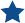 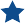 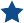 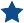 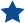 Capacity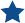 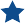 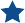 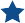 Response Time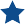 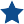 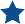 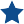 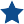 Min. DifferentialNone Required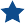 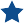 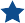 Cost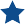 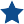 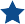 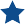 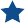 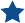 Maintenance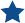 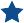 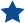 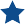 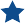 PERFORMANCE QUESTIONSRELIEFWORKING MONITORMONITORSERIES REGULATIONSHUTOFFRELIEF MONITORKeeps application online?YesYesYesYesNoYesVenting to atmosphere?YesNoNoNoNoMinorManual resetting required after operation?NoNoNoNoYesNoReduces capacity of regulator?NoYesYesYesNoNoConstantly working during normal operation?NoYesNoYesNoYesDemands “emergency” action?YesNoNoNoYesMaybeWill surveillance of pressure charts indicate partial loss of performance of overpressure devices?NoYesMaybeYesNoNoWill surveillance of pressure charts indicate regulator has failed and safety device is in control?YesYesYesYesYesYesEQUATIONEQUATION1Q = Cv ∆P / GBasic liquid sizing equation. Use to determine proper valve size for a given set of service conditions.(Remember that viscosity effects and valve recovery capabilities are not considered in this basic equation.)2C = Q   G V	∆PUse to calculate expected Cv for valve controlling water or other liquids that behave like water.3Cvr = FV CVUse to find actual required Cv for equation (2) after including viscosity correction factor.4Qmax = Cvr ∆P / GUse to find maximum flow rate assuming no viscosity correction is necessary.5QmaxQpred =	FVUse to predict actual flow rate based on equation (4) and viscosity factor correction.6CvrCVC = FvUse to calculate corrected sizing coefficient for use in equation (7).7∆Ppred = G (Q/Cvc)2Use to predict pressure drop for viscous liquids.8∆Pallow = Km (P1 - rc P v)Use to determine maximum allowable pressure drop that is effective in producing flow.9∆PC = KC (P1 - PV)Use to predict pressure drop at which cavitation will begin in a valve with high recovery characteristics.EQUATIONEQUATIONEQUATIONEQUATIONEQUATIONAQSCFH = 59.64 CVP∆P1	P1520GTUse only at very low pressure drop (DP/P1) ratios of 0.02 or less.BQcritical = CgP1 520 / GTQcritical = CgP1 520 / GTQcritical = CgP1 520 / GTQcritical = CgP1 520 / GTUse only to determine critical flow capacity at a given inlet pressure.CDQ	= 520 C P SINSCFH	GT	g   1ORQ	=   520 C P SINSCFH	GT	g   159.64C13417C1∆P P1∆P P1radDegUniversal Gas Sizing Equation.Use to predict flow for either high or low recovery valves, for any gas adhering to theperfect gas laws and under any service conditions.EQlb/hr = 1.06 d1 P1 Cg SIN3417C1∆P P1DegUse to predict flow for perfect or non-perfect gas sizing applications, for any vapor including steam, at any service condition when fluid density is known.FCS P1	3417	∆PQlb/hr =	1 + 0.00065Tsh	SIN	C1	P1	DegCS P1	3417	∆PQlb/hr =	1 + 0.00065Tsh	SIN	C1	P1	DegCS P1	3417	∆PQlb/hr =	1 + 0.00065Tsh	SIN	C1	P1	DegCS P1	3417	∆PQlb/hr =	1 + 0.00065Tsh	SIN	C1	P1	DegUse only to determine steam flow when inlet pressure is 1000 psig or less.SYMBOLSYMBOLCvValve sizing coefficientP1Upstream absolute static pressuredNominal valve sizeP2Downstream absolute static pressureDInternal diameter of the pipingPcAbsolute thermodynamic critical pressureFdValve style modifier, dimensionlessPvVapor pressure absolute of liquid at inlet temperatureFFLiquid critical pressure ratio factor, dimensionless∆PPressure drop (P1-P2) across the valveFkRatio of specific heats factor, dimensionless∆Pmax(L)Maximum allowable liquid sizing pressure dropFLRated liquid pressure recovery factor, dimensionless∆Pmax(LP)Maximum allowable sizing pressuredrop with attached fittingsFLPCombined liquid pressure recovery factor and piping geometry factor of valve with attached fittings (when there are no attached fittings, FLP equals FL), dimensionlessqVolume rate of flowFPPiping geometry factor, dimensionlessqmaxMaximum flow rate (choked flow conditions)at given upstream conditionsGfLiquid specific gravity (ratio of density of liquid at flowing temperature to density of water at 60°F), dimensionlessT1Absolute upstream temperature(Kelvin or deg Rankine)GgGas specific gravity (ratio of density of flowing gas to density of air with both at standard conditions(1), i.e., ratio of molecular weight of gas to molecular weight of air), dimensionlesswMass rate of flowkRatio of specific heats, dimensionlessxRatio of pressure drop to upstream absolutestatic pressure (∆P/P1), dimensionlessKHead loss coefficient of a device, dimensionlessxTRated pressure drop ratio factor, dimensionlessMMolecular weight, dimensionlessYExpansion factor (ratio of flow coefficient for a gas to that for a liquid at the same Reynolds number), dimensionlessNNumerical constantZCompressibility factor, dimensionlessNNumerical constantγ1Specific weight at inlet conditionsNNumerical constantυKinematic viscosity, centistokes1. Standard conditions are defined as 60°F and 14.7 psia.1. Standard conditions are defined as 60°F and 14.7 psia.1. Standard conditions are defined as 60°F and 14.7 psia.1. Standard conditions are defined as 60°F and 14.7 psia.Nwqp(2)γTd, D0.0865- - - -Nm3/hkPa- - - -- - - -- - - -N1N10.8651.00- - - -- - - -Nm3/h GPMbar psia- - - -- - - -- - - -- - - -- - - -- - - -N2N20.00214- - - -- - - -- - - -- - - -- - - -mmN2N2890- - - -- - - -- - - -- - - -- - - -in.N5N50.00241- - - -- - - -- - - -- - - -- - - -mmN5N51000- - - -- - - -- - - -- - - -- - - -in.2.73kg/hr- - - -kPakg/m3- - - -- - - -N6N627.363.3kg/hr lb/hr- - - -- - - -bar psiakg/m3 lb/ft3- - - -- - - -- - - -- - - -Normal Conditions3.94- - - -Nm3/hkPa- - - -Kelvin- - - -TN = 0°C394- - - -Nm3/hbar- - - -Kelvin- - - -N (3)7Standard Conditions Ts = 16°C4.17417- - - -- - - -Nm3/h Nm3/hkPa bar- - - -- - - -Kelvin Kelvin- - - -- - - -Standard Conditions1360- - - -SCFHpsia- - - -deg Rankine- - - -Ts = 60°F1360- - - -SCFHpsia- - - -deg Rankine- - - -0.948kg/hr- - - -kPa- - - -Kelvin- - - -N8N894.819.3kg/hr lb/hr- - - -- - - -bar psia- - - -- - - -Kelvindeg Rankine- - - -- - - -Normal Conditions21.2- - - -Nm3/hkPa- - - -Kelvin- - - -TN = 0°C2120- - - -Nm3/hbar- - - -Kelvin- - - -N (3)9Standard Conditions TS = 16°C22.42240- - - -- - - -Nm3/h Nm3/hkPa bar- - - -- - - -Kelvin Kelvin- - - -- - - -Standard Conditions7320- - - -SCFHpsia- - - -deg Rankine- - - -TS = 60°F7320- - - -SCFHpsia- - - -deg Rankine- - - -Many of the equations used in these sizing procedures contain a numerical constant, N, along with a numerical subscript. These numerical constants provide a means for using different units in the equations. Values for the various constants and the applicable units are given in the above table. For example, if the flow rate is given in U.S. GPM and the pressures are psia, N1 has a value of 1.00. If the flow rate is Nm3/h and the pressures are kPa, the N1 constant becomes 0.0865.All pressures are absolute.Pressure base is 101.3 kPa = 1.01 bar = 14.7 psia.Many of the equations used in these sizing procedures contain a numerical constant, N, along with a numerical subscript. These numerical constants provide a means for using different units in the equations. Values for the various constants and the applicable units are given in the above table. For example, if the flow rate is given in U.S. GPM and the pressures are psia, N1 has a value of 1.00. If the flow rate is Nm3/h and the pressures are kPa, the N1 constant becomes 0.0865.All pressures are absolute.Pressure base is 101.3 kPa = 1.01 bar = 14.7 psia.Many of the equations used in these sizing procedures contain a numerical constant, N, along with a numerical subscript. These numerical constants provide a means for using different units in the equations. Values for the various constants and the applicable units are given in the above table. For example, if the flow rate is given in U.S. GPM and the pressures are psia, N1 has a value of 1.00. If the flow rate is Nm3/h and the pressures are kPa, the N1 constant becomes 0.0865.All pressures are absolute.Pressure base is 101.3 kPa = 1.01 bar = 14.7 psia.Many of the equations used in these sizing procedures contain a numerical constant, N, along with a numerical subscript. These numerical constants provide a means for using different units in the equations. Values for the various constants and the applicable units are given in the above table. For example, if the flow rate is given in U.S. GPM and the pressures are psia, N1 has a value of 1.00. If the flow rate is Nm3/h and the pressures are kPa, the N1 constant becomes 0.0865.All pressures are absolute.Pressure base is 101.3 kPa = 1.01 bar = 14.7 psia.Many of the equations used in these sizing procedures contain a numerical constant, N, along with a numerical subscript. These numerical constants provide a means for using different units in the equations. Values for the various constants and the applicable units are given in the above table. For example, if the flow rate is given in U.S. GPM and the pressures are psia, N1 has a value of 1.00. If the flow rate is Nm3/h and the pressures are kPa, the N1 constant becomes 0.0865.All pressures are absolute.Pressure base is 101.3 kPa = 1.01 bar = 14.7 psia.Many of the equations used in these sizing procedures contain a numerical constant, N, along with a numerical subscript. These numerical constants provide a means for using different units in the equations. Values for the various constants and the applicable units are given in the above table. For example, if the flow rate is given in U.S. GPM and the pressures are psia, N1 has a value of 1.00. If the flow rate is Nm3/h and the pressures are kPa, the N1 constant becomes 0.0865.All pressures are absolute.Pressure base is 101.3 kPa = 1.01 bar = 14.7 psia.Many of the equations used in these sizing procedures contain a numerical constant, N, along with a numerical subscript. These numerical constants provide a means for using different units in the equations. Values for the various constants and the applicable units are given in the above table. For example, if the flow rate is given in U.S. GPM and the pressures are psia, N1 has a value of 1.00. If the flow rate is Nm3/h and the pressures are kPa, the N1 constant becomes 0.0865.All pressures are absolute.Pressure base is 101.3 kPa = 1.01 bar = 14.7 psia.Many of the equations used in these sizing procedures contain a numerical constant, N, along with a numerical subscript. These numerical constants provide a means for using different units in the equations. Values for the various constants and the applicable units are given in the above table. For example, if the flow rate is given in U.S. GPM and the pressures are psia, N1 has a value of 1.00. If the flow rate is Nm3/h and the pressures are kPa, the N1 constant becomes 0.0865.All pressures are absolute.Pressure base is 101.3 kPa = 1.01 bar = 14.7 psia.Many of the equations used in these sizing procedures contain a numerical constant, N, along with a numerical subscript. These numerical constants provide a means for using different units in the equations. Values for the various constants and the applicable units are given in the above table. For example, if the flow rate is given in U.S. GPM and the pressures are psia, N1 has a value of 1.00. If the flow rate is Nm3/h and the pressures are kPa, the N1 constant becomes 0.0865.All pressures are absolute.Pressure base is 101.3 kPa = 1.01 bar = 14.7 psia.BODY SIZEBODY SIZELINEAR CAGELINEAR CAGELINEAR CAGELINEAR CAGELINEAR CAGELINEAR CAGELINEAR CAGEBODY SIZEBODY SIZELine Size Equals Body SizeLine Size Equals Body Size2:1 Line Size to Body Size2:1 Line Size to Body SizeXTFDFLBODY SIZEBODY SIZECvCvCvCvXTFDFLIn.DNRegulatingWide-OpenRegulatingWide-OpenXTFDFL12516.817.717.218.10.8060.430.8425063.366.759.662.80.8200.350.843801321391281350.7790.300.8441002022131982090.8290.280.8461503974183814040.6680.280.84BODY SIZEBODY SIZEWHISPER TRIMTM CAGEWHISPER TRIMTM CAGEWHISPER TRIMTM CAGEWHISPER TRIMTM CAGEWHISPER TRIMTM CAGEWHISPER TRIMTM CAGEWHISPER TRIMTM CAGEBODY SIZEBODY SIZELine Size Equals Body Size PipingLine Size Equals Body Size Piping2:1 Line Size to Body Size Piping2:1 Line Size to Body Size PipingXTFDFLBODY SIZEBODY SIZECvCvCvCvXTFDFLIn.DNRegulatingWide-OpenRegulatingWide-OpenXTFDFL12516.717.615.616.40.7530.100.89250545752550.8200.070.893801071131061100.7750.050.8941001801901711800.7660.040.8961502953102913060.6480.030.89VALVE SIZE, IN.VALVE STYLEDEGREES OF VALVE OPENINGCVFLXTFD1V-Notch Ball Valve609015.634.00.860.860.530.42- - - -- - - -1-1/2V-Notch Ball Valve609028.577.30.850.740.500.27- - - -- - - -2V-Notch Ball Valve609059.21320.810.770.530.41- - - -- - - -2High Performance Butterfly Valve609058.980.20.760.710.500.440.490.703V-Notch Ball Valve60901203210.800.740.500.300.920.993High Performance Butterfly Valve60901152370.810.640.460.280.490.704V-Notch Ball Valve60901955960.800.620.520.220.920.994High Performance Butterfly Valve60902704990.690.530.320.190.490.706V-Notch Ball Valve609034011000.800.580.520.200.910.996High Performance Butterfly Valve609066412600.660.550.330.200.490.708V-Notch Ball Valve609051818200.820.540.540.180.910.998High Performance Butterfly Valve6090116021800.660.480.310.190.490.7010V-Notch Ball Valve6090100030000.800.560.470.190.910.9910High Performance Butterfly Valve6090167036000.660.480.380.170.490.7012V-Notch Ball Valve6090153039800.780.630.490.250.920.9912High Performance Butterfly Valve609025005400- - - -- - - -- - - -- - - -0.490.7016V-Notch Ball Valve6090238082700.800.370.450.130.921.0016High Performance Butterfly Valve6090387086000.690.520.400.23- - - -- - - -VALVE SIZE, IN.VALVE PLUG STYLEFLOW CHARACTERISTICPORT DIAMETERPORT DIAMETERRATED TRAVELRATED TRAVELCVFLXTFDVALVE SIZE, IN.VALVE PLUG STYLEFLOW CHARACTERISTICIn.mmIn.mmCVFLXTFD1/2Post GuidedEqual Percentage0.389.70.5012.72.410.900.540.613/4Post GuidedEqual Percentage0.5614.20.5012.75.920.840.610.613/89.53/419.13.070.890.660.72Micro-FormTMEqual Percentage1/212.73/419.14.910.930.800.6713/419.13/419.18.840.970.920.621Cage GuidedLinear1-5/1633.33/419.120.60.840.640.34Cage GuidedEqual Percentage1-5/1633.33/419.117.20.880.670.383/89.53/419.13.200.840.650.72Micro-FormTMEqual Percentage1/212.73/419.15.180.910.710.671-1/23/419.13/419.110.20.920.800.621-1/2Cage GuidedLinear1-7/847.63/419.139.20.820.660.34Cage GuidedEqual Percentage1-7/847.63/419.135.80.840.680.382Cage GuidedLinear2-5/1658.71-1/828.672.90.770.640.332Cage GuidedEqual Percentage2-5/1658.71-1/828.659.70.850.690.313Cage GuidedLinear3-7/1687.31-1/238.11480.820.620.303Cage GuidedEqual Percentage- - - -- - - -- - - -- - - -1360.820.680.324Cage GuidedLinear4-3/8111250.82360.820.690.284Cage GuidedEqual Percentage- - - -- - - -- - - -- - - -2240.820.720.286Cage GuidedLinear7178250.84330.840.740.286Cage GuidedEqual Percentage- - - -- - - -- - - -- - - -3940.850.780.268Cage GuidedLinear8203376.28460.870.810.318Cage GuidedEqual Percentage- - - -- - - -- - - -- - - -8180.860.810.26PROPERTYPROPERTYNATURAL RUBBERBUNA-SNITRILE (NBR)NEOPRENE (CR)BUTYLTHIOKOL®SILICONEHYPALON®FLUORO- CARBON(1,2) (FKM)POLY- URETHANE(2)POLY- ACRYLIC(1)ETHYLENE- PROPYLENE(3) (EPDM)Tensile Strength, psi / barPure Gum3000 /207400 /28600 /413500 /2413000 /207300 /21200 to 450 /14 to 314000 /276- - - -- - - -100 /7- - - -Tensile Strength, psi / barReinforced4500 /3103000 /2074000 /2763500 /2413000 /2071500 /1031100 /764400 /3032300 /1596500 /4481800 /1242500 /172Tear ResistanceTear ResistanceExcellentPoor-FairFairGoodGoodFairPoor-FairExcellentGoodExcellentFairPoorAbrasion ResistanceAbrasion ResistanceExcellentGoodGoodExcellentFairPoorPoorExcellentVery GoodExcellentGoodGoodAging: SunlightOxidationAging: SunlightOxidationPoor GoodPoorFairPoorFairExcellent GoodExcellent GoodGood GoodGood Very GoodExcellent Very GoodExcellent ExcellentExcellent ExcellentExcellent Excellent- - - -GoodHeat (Maximum Temperature)Heat (Maximum Temperature)200°F /93°C200°F /93°C250°F /121°C200°F /93°C200°F /93°C140°F /60°C450°F /232°C300°F /149°C400°F /204°C200°F /93°C350°F /177°C350°F /177°CStatic (Shelf)Static (Shelf)GoodGoodGoodVery GoodGoodFairGoodGood- - - -- - - -GoodGoodFlex Cracking ResistanceFlex Cracking ResistanceExcellentGoodGoodExcellentExcellentFairFairExcellent- - - -ExcellentGood- - - -Compression Set ResistanceCompression Set ResistanceGoodGoodVery GoodExcellentFairPoorGoodPoorPoorGoodGoodFairSolvent Resistance: Aliphatic Hydrocarbon Aromatic Hydrocarbon Oxygenated Solvent Halogenated SolventSolvent Resistance: Aliphatic Hydrocarbon Aromatic Hydrocarbon Oxygenated Solvent Halogenated SolventVery Poor Very Poor Good Very PoorVery Poor Very Poor Good Very PoorGood Fair PoorVery PoorFair Poor FairVery PoorPoor Very PoorGood PoorExcellent Good Fair PoorPoor Very PoorPoor Very PoorFair Poor PoorVery PoorExcellent Very Good Good- - - -Very Good Fair Poor- - - -Good Poor Poor PoorPoorFair- - - -PoorOil Resistance: Low Aniline Mineral OilHigh Aniline Mineral Oil Synthetic Lubricants Organic PhosphatesOil Resistance: Low Aniline Mineral OilHigh Aniline Mineral Oil Synthetic Lubricants Organic PhosphatesVery Poor Very Poor Very Poor Very PoorVery Poor Very Poor Very Poor Very PoorExcellent Excellent FairVery PoorFairGood Very Poor Very PoorVery Poor Very Poor Poor GoodExcellent Excellent Poor PoorPoor Good Fair PoorFair Good Poor PoorExcellent Excellent- - - -Poor- - - -- - - -- - - -PoorExcellent Excellent FairPoorPoor Poor PoorVery GoodGasoline Resistance: AromaticNon-AromaticGasoline Resistance: AromaticNon-AromaticVery Poor Very PoorVery Poor Very PoorGood ExcellentPoor GoodVery Poor Very PoorExcellent ExcellentPoor GoodPoorFairGood Very GoodFairGoodFairPoorFairPoorAcid Resistance: Diluted (Under 10%)Concentrated(4)Acid Resistance: Diluted (Under 10%)Concentrated(4)GoodFairGood PoorGood PoorFair FairGoodFairPoor Very PoorFairPoorGood GoodExcellent Very GoodFairPoorPoor PoorVery Good GoodLow Temperature Flexibility (Maximum)Low Temperature Flexibility (Maximum)-65°F/-54°C-50°F/-46°C-40°F /-40°C-40°F /-40°C-40°F /-40°C-40°F /-40°C-100°F /-73°C-20°F/-29°C-30°F/-34°C-40°F /-40°C-10°F /-23°C-50°F /-45°CPermeability to GasesPermeability to GasesFairFairFairVery GoodVery GoodGoodFairVery GoodGoodGoodGoodGoodWater ResistanceWater ResistanceGoodVery GoodVery GoodFairVery GoodFairFairFairExcellentFairFairVery GoodAlkali Resistance: Diluted (Under 10%) ConcentratedAlkali Resistance: Diluted (Under 10%) ConcentratedGoodFairGoodFairGoodFairGood GoodVery Good Very GoodPoor PoorFairPoorGood GoodExcellent Very GoodFairPoorPoor PoorExcellent GoodResilienceResilienceVery GoodFairFairVery GoodVery GoodPoorGoodGoodGoodFairVery PoorVery GoodElongation (Maximum)Elongation (Maximum)700%500%500%500%700%400%300%300%425%625%200%500%Do not use with steam.Do not use with ammonia.Do not use with petroleum based fluids. Use with ester based non-flammable hydraulic oils and low pressure steam applications to 300°F / 149°C.Except for nitric and sulfuric acid.Do not use with steam.Do not use with ammonia.Do not use with petroleum based fluids. Use with ester based non-flammable hydraulic oils and low pressure steam applications to 300°F / 149°C.Except for nitric and sulfuric acid.Do not use with steam.Do not use with ammonia.Do not use with petroleum based fluids. Use with ester based non-flammable hydraulic oils and low pressure steam applications to 300°F / 149°C.Except for nitric and sulfuric acid.Do not use with steam.Do not use with ammonia.Do not use with petroleum based fluids. Use with ester based non-flammable hydraulic oils and low pressure steam applications to 300°F / 149°C.Except for nitric and sulfuric acid.Do not use with steam.Do not use with ammonia.Do not use with petroleum based fluids. Use with ester based non-flammable hydraulic oils and low pressure steam applications to 300°F / 149°C.Except for nitric and sulfuric acid.Do not use with steam.Do not use with ammonia.Do not use with petroleum based fluids. Use with ester based non-flammable hydraulic oils and low pressure steam applications to 300°F / 149°C.Except for nitric and sulfuric acid.Do not use with steam.Do not use with ammonia.Do not use with petroleum based fluids. Use with ester based non-flammable hydraulic oils and low pressure steam applications to 300°F / 149°C.Except for nitric and sulfuric acid.Do not use with steam.Do not use with ammonia.Do not use with petroleum based fluids. Use with ester based non-flammable hydraulic oils and low pressure steam applications to 300°F / 149°C.Except for nitric and sulfuric acid.Do not use with steam.Do not use with ammonia.Do not use with petroleum based fluids. Use with ester based non-flammable hydraulic oils and low pressure steam applications to 300°F / 149°C.Except for nitric and sulfuric acid.Do not use with steam.Do not use with ammonia.Do not use with petroleum based fluids. Use with ester based non-flammable hydraulic oils and low pressure steam applications to 300°F / 149°C.Except for nitric and sulfuric acid.Do not use with steam.Do not use with ammonia.Do not use with petroleum based fluids. Use with ester based non-flammable hydraulic oils and low pressure steam applications to 300°F / 149°C.Except for nitric and sulfuric acid.Do not use with steam.Do not use with ammonia.Do not use with petroleum based fluids. Use with ester based non-flammable hydraulic oils and low pressure steam applications to 300°F / 149°C.Except for nitric and sulfuric acid.Do not use with steam.Do not use with ammonia.Do not use with petroleum based fluids. Use with ester based non-flammable hydraulic oils and low pressure steam applications to 300°F / 149°C.Except for nitric and sulfuric acid.Do not use with steam.Do not use with ammonia.Do not use with petroleum based fluids. Use with ester based non-flammable hydraulic oils and low pressure steam applications to 300°F / 149°C.Except for nitric and sulfuric acid.FLUIDMATERIALMATERIALMATERIALMATERIALMATERIALFLUIDNeoprene (CR)Nitrile (NBR)Fluorocarbon (FKM)Ethylenepropylene (EPDM)Perfluoroelastomer(FFKM)Acetic Acid (30%)BCCAAAcetoneCCCAAAir, AmbientAAAAAAir, Hot (200°F / 93°C)CBAAAAlcohol (Ethyl)ACCAAAlcohol (Methyl)AACAAAmmonia (Anhydrous) (Cold)AACAAAmmonia (Gas, Hot)BCCBABeerAAAAABenzeneCCBCABrine (Calcium Chloride)AABAAButadiene GasCCBCAButane (Gas)AAACAButane (Liquid)CAACACarbon TetrachlorideCCACAChlorine (Dry)CCACAChlorine (Wet)CCBCACoke Oven GasCCACAEthyl AcetateCCCBAEthylene GlycolAAAAAFreon 11CBACAFreon 12AABBAFreon 22ACCAAFreon 114AAB A A C CAAGasoline (Automotive)CBB A A C CCAHydrogen GasAAB A A C CAAHydrogen Sulfide (Dry)AA(1)B A A C CAAHydrogen Sulfide (Wet)BCB A A C CAAJet Fuel (JP-4)BAACAMethyl Ethyl Ketone (MEK)CCCAAMTBECCCCANatural GasAAACANitric Acid (50 to 100%)CCBCANitrogenAAAAAOil (Fuel)CAACAPropaneBAACASulfur DioxideACAAASulfuric Acid (up to 50%)BCABASulfuric Acid (50 to 100%)CCABAWater (Ambient)AAAAAWater (at 200°F / 93°C)CBBAA1. Performance worsens with hot temperatures.A - RecommendedB - Minor to moderate effect. Proceed with caution.C - UnsatisfactoryN/A - Information not available1. Performance worsens with hot temperatures.A - RecommendedB - Minor to moderate effect. Proceed with caution.C - UnsatisfactoryN/A - Information not available1. Performance worsens with hot temperatures.A - RecommendedB - Minor to moderate effect. Proceed with caution.C - UnsatisfactoryN/A - Information not available1. Performance worsens with hot temperatures.A - RecommendedB - Minor to moderate effect. Proceed with caution.C - UnsatisfactoryN/A - Information not available1. Performance worsens with hot temperatures.A - RecommendedB - Minor to moderate effect. Proceed with caution.C - UnsatisfactoryN/A - Information not available1. Performance worsens with hot temperatures.A - RecommendedB - Minor to moderate effect. Proceed with caution.C - UnsatisfactoryN/A - Information not availableCORROSION INFORMATIONCORROSION INFORMATIONCORROSION INFORMATIONCORROSION INFORMATIONCORROSION INFORMATIONCORROSION INFORMATIONCORROSION INFORMATIONCORROSION INFORMATIONCORROSION INFORMATIONCORROSION INFORMATIONCORROSION INFORMATIONCORROSION INFORMATIONCORROSION INFORMATIONCORROSION INFORMATIONCORROSION INFORMATIONFluidMaterialMaterialMaterialMaterialMaterialMaterialMaterialMaterialMaterialMaterialMaterialMaterialMaterialMaterialFluidCarbon SteelCast IronS302or S304 Stainless SteelS316Stainless SteelBronzeMonel®Hastelloy® BHastelloy® CDurimet® 20TitaniumCobalt- Base Alloy 6S416Stainless Steel440CStainless Steel17-4PHStainless SteelAcetaldehyde Acetic Acid, Air Free Acetic Acid, Aerated Acetic Acid Vapors AcetoneA C C C AA C C C AA B A A AA B A A AA B A B AA B A B AIL A A IL AA A A A AA A A B AIL A A A AIL A A A AA C C C AA C C C AA B B B AAcetylene Alcohols Aluminum Sulfate AmmoniaAmmonium ChlorideA A C A CA A C A CA A A A BA A A A BIL A B C BA A B A BA A A A AA A A A AA A A A AIL A A A AA A IL A BA A C A CA A C A CA A IL IL ILAmmonium Nitrate Ammonium Phosphate (Mono Basic) Ammonium Sulfate Ammonium Sulfite AnilineA CC C CC CC C CA AB A AA AA A AC BB C CC BA C BA AA IL AA AA A AA BA A AA AA A AA AA A AC BC B CB BC B CIL ILIL IL ILAsphalt BeerBenzene (Benzol) Benzoic Acid Boric AcidA B A C CA B A C CA A A A AA A A A AA B A A AA A A A AA A A IL AA A A A AA A A A AIL A A A AA A A IL AA B A A BA B A A BA A A A ILButaneCalcium Chloride (Alkaline)Calcium Hypochlorite Carbolic AcidCarbon Dioxide, DryA BC B AA BC B AA CB A AA BB A AA CB A AA AB A AA AC A AA AA A AA AA A AIL AA A AA ILIL A AA CC IL AA CC IL AA ILIL IL ACarbon Dioxide, Wet Carbon Disulfide Carbon Tetrachloride Carbonic Acid Chlorine Gas, DryC A B C AC A B C AA A B B BA A B B BB C A B BA B A A AA A B A AA A A A AA A A A AA A A IL CA A IL IL BA B C A CA B A A CA IL IL A CChlorine Gas, Wet Chlorine, Liquid Chromic Acid Citric AcidCoke Oven GasC C C IL AC C C C AC C C B AC C B A AC B C A BC C A B BC C C A AB A A A AC B C A AA C A A AB B B IL AC C C B AC C C B AC C C B ACopper Sulfate Cottonseed Oil Creosote EthaneEtherC A A A BC A A A BB A A A AB A A A AB A C A AC A A A AIL A A A AA A A A AA A A A AA A IL A AIL A A A AA A A A AA A A A AA A A A AEthyl Chloride Ethylene Ethylene Glycol Ferric Chloride FormaldehydeC A A C BC A A C BA A A C AA A A C AA A A C AA A A C AA A IL C AA A IL B AA A A C AA A IL A AA A A B AB A A C AB A A C AIL A A IL AFormic Acid Freon, Wet Freon, Dry Furfural Gasoline, RefineIL B B A AC B B A AB B A A AB A A A AA A A A AA A A A AA A A A AA A A A AA A A A AC A A A AB A A A AC IL IL B AC IL IL B AB IL IL IL AA - RecommendedB - Minor to moderate effect. Proceed with caution.C - UnsatisfactoryIL - Information lackingA - RecommendedB - Minor to moderate effect. Proceed with caution.C - UnsatisfactoryIL - Information lackingA - RecommendedB - Minor to moderate effect. Proceed with caution.C - UnsatisfactoryIL - Information lackingA - RecommendedB - Minor to moderate effect. Proceed with caution.C - UnsatisfactoryIL - Information lackingA - RecommendedB - Minor to moderate effect. Proceed with caution.C - UnsatisfactoryIL - Information lackingA - RecommendedB - Minor to moderate effect. Proceed with caution.C - UnsatisfactoryIL - Information lackingA - RecommendedB - Minor to moderate effect. Proceed with caution.C - UnsatisfactoryIL - Information lackingA - RecommendedB - Minor to moderate effect. Proceed with caution.C - UnsatisfactoryIL - Information lackingA - RecommendedB - Minor to moderate effect. Proceed with caution.C - UnsatisfactoryIL - Information lackingA - RecommendedB - Minor to moderate effect. Proceed with caution.C - UnsatisfactoryIL - Information lackingA - RecommendedB - Minor to moderate effect. Proceed with caution.C - UnsatisfactoryIL - Information lackingA - RecommendedB - Minor to moderate effect. Proceed with caution.C - UnsatisfactoryIL - Information lackingA - RecommendedB - Minor to moderate effect. Proceed with caution.C - UnsatisfactoryIL - Information lackingA - RecommendedB - Minor to moderate effect. Proceed with caution.C - UnsatisfactoryIL - Information lackingA - RecommendedB - Minor to moderate effect. Proceed with caution.C - UnsatisfactoryIL - Information lackingCORROSION INFORMATIONCORROSION INFORMATIONCORROSION INFORMATIONCORROSION INFORMATIONCORROSION INFORMATIONCORROSION INFORMATIONCORROSION INFORMATIONCORROSION INFORMATIONCORROSION INFORMATIONCORROSION INFORMATIONCORROSION INFORMATIONCORROSION INFORMATIONCORROSION INFORMATIONCORROSION INFORMATIONCORROSION INFORMATIONFluidMaterialMaterialMaterialMaterialMaterialMaterialMaterialMaterialMaterialMaterialMaterialMaterialMaterialMaterialFluidCarbon SteelCast IronS302or S304 Stainless SteelS316Stainless SteelBronzeMonel®Hastelloy® BHastelloy® CDurimet® 20TitaniumCobalt- Base Alloy 6S416Stainless Steel440CStainless Steel17-4PHStainless SteelGlucoseAAAAAAAAAAAAAAHydrochloric Acid, AeratedCCCCCCABCCBCCCHydrochloric Acid, Air freeCCCCCCABCCBCCCHydrofluoric Acid, AeratedBCCBCCAABCBCCCHydrofluoric Acid, Air freeACCBCAAABCILCCILHydrogenAAAAAAAAAAAAAAHydrogen PeroxideILAAACABBAAILBBILHydrogen Sufide, LiquidCCAACCAABAACCILMagnesium HydroxideAAAABAAAAAAAAILMercuryAAAACBAAAAAAABMethanolAAAAAAAAAAAABAMethyl Ethyl KetoneAAAAAAAAAILAAAAMilkCCAAAAAAAAACCCNatural GasAAAAAAAAAAAAAANitric AcidCCABCCCBAACCCBOleic AcidCCAABAAAAAAAAILOxalic AcidCCBBBBAAABBBBILOxygenAAAAAAAAAAAAAAPetroleum Oils, RefinedAAAAAAAAAAAAAAPhosphoric Acid, AeratedCCAACCAAABACCILPhosphoric Acid, Air FreeCCAACBAAABACCILPhosphoric Acid VaporsCCBBCCAILABCCCILPicric AcidCCAACCAAAILILBBILPotassium ChlorideBBAABBAAAAILCCILPotassium HydroxideBBAABAAAAAILBBILPropaneAAAAAAAAAAAAAARosinBBAAAAAAAILAAAASilver NitrateCCAACCAAAABBBILSodium AcetateAABAAAAAAAAAAASodium CarbonateAAAAAAAAAAABBASodium ChlorideCCBBAAAAAAABBBSodium ChromateAAAAAAAAAAAAAASodium HydroxideAAAACAAAAAABBASodium HypochlorideCCCCB-CB-CCABAILCCILSodium ThiosulfateCCAACCAAAAILBBILStannous ChlorideBBCACBAAAAILCCILStearic AcidACAABBAAAABBBILSulfate Liquor (Black)AAAACAAAAAAILILILSulfurAAAACAAAAAAAAASulfur Dioxide, DryAAAAAABAAAABBILSulfur Trioxide, DryAAAAAABAAAABBILSufuric Acid (Aerated)CCCCCCAAABBCCCSufuric Acid (Air Free)CCCCBBAAABBCCCSulfurous AcidCCBBBCAAAABCCILTarAAAAAAAAAAAAAATrichloroethyleneBBBAAAAAAAABBILTurpentineBBAAABAAAAAAAAVinegarCCAABAAAAILACCAWater, Boiler FeedBCAACAAAAAABAAWater, DistilledAAAAAAAAAAABBILWater, SeaBBBBAAAAAAACCAWhiskey and WinesCCAAABAAAAACCILZinc ChlorideCCCCCCAAAABCCILZinc SulfateCCAABAAAAAABBILA - RecommendedB - Minor to moderate effect. Proceed with caution.C - UnsatisfactoryIL - Information lackingA - RecommendedB - Minor to moderate effect. Proceed with caution.C - UnsatisfactoryIL - Information lackingA - RecommendedB - Minor to moderate effect. Proceed with caution.C - UnsatisfactoryIL - Information lackingA - RecommendedB - Minor to moderate effect. Proceed with caution.C - UnsatisfactoryIL - Information lackingA - RecommendedB - Minor to moderate effect. Proceed with caution.C - UnsatisfactoryIL - Information lackingA - RecommendedB - Minor to moderate effect. Proceed with caution.C - UnsatisfactoryIL - Information lackingA - RecommendedB - Minor to moderate effect. Proceed with caution.C - UnsatisfactoryIL - Information lackingA - RecommendedB - Minor to moderate effect. Proceed with caution.C - UnsatisfactoryIL - Information lackingA - RecommendedB - Minor to moderate effect. Proceed with caution.C - UnsatisfactoryIL - Information lackingA - RecommendedB - Minor to moderate effect. Proceed with caution.C - UnsatisfactoryIL - Information lackingA - RecommendedB - Minor to moderate effect. Proceed with caution.C - UnsatisfactoryIL - Information lackingA - RecommendedB - Minor to moderate effect. Proceed with caution.C - UnsatisfactoryIL - Information lackingA - RecommendedB - Minor to moderate effect. Proceed with caution.C - UnsatisfactoryIL - Information lackingA - RecommendedB - Minor to moderate effect. Proceed with caution.C - UnsatisfactoryIL - Information lackingA - RecommendedB - Minor to moderate effect. Proceed with caution.C - UnsatisfactoryIL - Information lackingSymptomProblemDetails / SolutionsOutlet pressure is above expected setpoint (at zero flow demand)Valve plug ororifice damagedA damaged valve plug or orifice prevents proper sealing, causing higher lockup pressures. Preventative maintenance of your regulator can identify worn or damaged parts. Consider filtration in your process line.Outlet pressure is above expected setpoint (at zero flow demand)Valve plug ororifice damagedImproper seal between orifice and body due to improper installation, incorrect torque, or debris can cause leakage downstream. Keep in mind that metal seats are allowed leakage to ANSI/FCI 70-3 Class IV.Outlet pressure is above expected setpoint (at zero flow demand)Valve plug ororifice damagedFor pilot-operated regulators, check the valve plug and orifice of both the pilot and main valve. Tip: block valves can be used to isolate whether the pilot or main valve is the leak source.Outlet pressure is above expected setpoint (at zero flow demand)Operating pressures and temperatures outside published limitsExceeding maximum pressure, differential pressure or temperature specifications can result in leakage downstream. Consult product bulletin for proper specifications.Outlet pressure is above expected setpoint (at zero flow demand)Physical obstructionForeign debris in the trim or spring case can prevent a regulator from closing, preventing shutoff.Outlet pressure is above expected setpoint (at zero flow demand)Setpoint made at unrepresentative process conditionsSetpoint made at a higher than recommended flow may result in higher than desired lockup pressure. Setpoint should typically be made at 1-5% of flowing capacity. Turn the adjusting screw until you've reached the desired setpoint.Outlet pressure is above expected setpoint (at zero flow demand)Moving parts damagedInspect metal parts for scoring, deformation, or other damage. Inspect elastomeric parts for cuts, cracks, tears or chemical attack. Damaged parts can keep your regulator from functioning properly. Preventativemaintenance of your regulator can identify worn or damaged parts. Considerfiltration in your process lineOutlet pressure is above expected setpoint (at zero flow demand)Thermal buildupSunlight on the outlet piping can heat the gas, increasing pressure.Outlet pressure is above expected setpoint (at zero flow demand)Leakage throughalternate flowpathVerify that bypass lines, parallel runs and associated equipment are not leaking. Some pilot-operated monitor setups bleed downstream through the bleed line until setpoint is met.Outlet pressure is above expected setpoint(under flowing conditions)Incorrect control springVerify the spring is correct using product literature.Outlet pressure is above expected setpoint(under flowing conditions)Using product beyondpublished capacitiesVerify that the flowrate is within the published capacity. Keep in mind that some internal sensing self-operated regulators boost above setpoint rather than drooping.Outlet pressure is above expected setpoint(under flowing conditions)Fluctuating inlet pressure(Inlet Sensitivity)Consider adding a regulator in series upstream to remove inlet variations tothe final regulator (two-stage pressure cut setup).Outlet pressure is above expected setpoint(under flowing conditions)Fluctuating inlet pressure(Inlet Sensitivity)A pilot supply regulator can be used to deliver a constant pilot supply pressure.Outlet pressure is above expected setpoint(under flowing conditions)Control line disconnectedIf the control line is open to the atmosphere (disconnected, damaged, etc.),the regulator will sense a pressure lower than setpoint and remain fully open.Outlet pressure is above expected setpoint(under flowing conditions)Restrictor is pluggedIf the restrictor is plugged, the main valve may not close properly. Remove the obstruction and consider installing a filter in the supply line to reduce the risk of future obstructions.Outlet pressure is above expected setpoint(under flowing conditions)Moving parts are damagedInspect metal parts for scoring, deformation or other damage. Inspect elastomeric parts for cuts, cracks, tears or chemical attack. Damaged parts can keep your regulator from functioning properly. Preventativemaintenance of your regulator can identify worn or damaged parts. Considerfiltration in your process line.SymptomProblemDetails / SolutionsOutlet pressure is below expected setpointDroopSelf-operated regulators typically show reduction in outlet pressure below setpoint with increasing flow (droop) as published.Outlet pressure is below expected setpointImproper sizingAn undersized regulator will not reach the flow requirements because it willtravel towards the wide open position as outlet pressure decreases.Outlet pressure is below expected setpointUsing product beyondpublished capacitiesVerify that the flowrate is within the published capacity. Self-operated regulators typically show reduction in outlet pressure below setpoint with increasing flow (droop).Outlet pressure is below expected setpointSetpoint made at unrepresentative process conditionsSetpoint made at a lower than recommended flow may result in lower than desired control pressure. Setpoint should typically be made at 1-5% of flowing capacity. Turn the adjusting screw until you've reached the desired setpoint.Outlet pressure is below expected setpointIncorrect control springVerify the spring is correct using product literature.Outlet pressure is below expected setpointLow inlet pressureIf the actual inlet pressure is lower than was used while sizing, the regulatorcould have insufficient capacity or minimum differential pressure.Outlet pressure is below expected setpointLow inlet pressureInlet pressure must always be higher than the expected setpoint.Outlet pressure is below expected setpointObstructed orifice or flowpathDebris, ice build-up at the orifice and closed block valves can obstruct the flow path and prevent the regulator from reaching the outlet pressure setpoint. Clear obstruction from the lines and regulator body and make the appropriate process changes.Outlet pressure is below expected setpointObstructed springcase ventClear the vent if clogged.Slow speed of responseIncorrect product selectionSelf-operated regulators have the fastest speed of response. See RegulatorBest Practice section on Sizing and SelectionSlow speed of responseImproper control line placementFor units with external control lines, the control line should be located in a straight run of pipe, at least 6 pipe diameters downstream from any area of turbulence such as elbows, pipe swages, meters or block valves.Slow speed of responseImproper control line placementSense location should be closer to demand source for quicker reactionSlow speed of responseControl line sizeinadequate for long lengthUse control lines of equal or greater size than the control tap on the regulator. For every 10 feet of control line, increase the entire control line by one nominal pipe size. Control line size is most critical on low pressure systems.Slow speed of responseAlternative solution: If your pilot-operated regulator is closing too slowlyIncrease restrictor size to increase closing speed.Slow speed of responseAlternative solution: If your pilot-operated regulator is closing too slowlyConsider a quick dumping pilot or adding a booster pilot.Slow speed of responseAlternative solution: If your pilot-operated regulator is closing too slowlyA pilot supply regulator can be used to reduce pilot gainSlow speed of responseAlternative solution: If your pilot-operated regulator is closing too slowlySwitching to a self-operated regulator will increase the speed of responseSlow speed of responseAlternative solution: If your pilot-operated regulator is opening too slowlyDecrease restrictor size to increase opening speed.Slow speed of responseAlternative solution: If your pilot-operated regulator is opening too slowlyIncreasing differential pressure allows pilot-operated pressures to open quicker.Slow speed of responseAlternative solution: If your pilot-operated regulator is opening too slowlyConsider a different pilot or larger pilot orifice size.Slow speed of responseAlternative solution: If your pilot-operated regulator is opening too slowlyAdding an additional pilot, tubed in parallel, can increase opening speed.Slow speed of responseAlternative solution: If your pilot-operated regulator is opening too slowlySwitching to a self-operated regulator will increase the speed of responseExcessive Aerodynamic NoiseNoise generated by flowrate and pressure dropSee Regulator Best Practice sections on Sizing and Selection and Station DesignSymptomProblemDetails / SolutionsInstability or Cycling -Condition in which the regulator vibrates or the setpoint does not stabilizeOversizingBe sure to choose the smallest regulator and orifice that will meet the application's maximum flow requirement. Oversizing causes the disk to operate too close to the orifice, resulting in instability. Consult your local sales office to verify proper sizingInstability or Cycling -Condition in which the regulator vibrates or the setpoint does not stabilizeImproper control line placementFor units with external control lines, the control line should be located in a straight run of pipe, at least 6 pipe diameters downstream from any areas of turbulence such as elbows, pipe swages, meters or block valves. Turbulence near the sensing port of the regulator leads to rapid fluctuations in sensed inlet pressure, leading to instability.Instability or Cycling -Condition in which the regulator vibrates or the setpoint does not stabilizeImproper control line placementFor units with internal sensing, the piping should be on a straight run. Turbulence near the sensing port of the regulator from sources such as rotary meters, elbows and block valves leads to rapid fluctuations in sensed inlet pressure.Instability or Cycling -Condition in which the regulator vibrates or the setpoint does not stabilizeRestriction in Control LineValves used in the control line, should be full port valves. Needle valves or other restrictions in the lines may affect speed-of-response so use only when all other options have been exhausted.Instability or Cycling -Condition in which the regulator vibrates or the setpoint does not stabilizeControl line sizeinadequate for long lengthUse control lines of equal or greater size than the control tap on the regulator. For every 10 ft. of control line, increase the entire control line by one nominal pipe size. Control line size is most critical on low pressure.Instability or Cycling -Condition in which the regulator vibrates or the setpoint does not stabilizeInsufficient piping volumeSmall pipeline volume can cause the controlled pressure to change rapidly when the regulator opens or closes.Instability or Cycling -Condition in which the regulator vibrates or the setpoint does not stabilizeRegulator's gain is too highIncrease restrictor opening. A larger opening decreases the operating speed, leading to a more stable system.Instability or Cycling -Condition in which the regulator vibrates or the setpoint does not stabilizeRegulator's gain is too highOn a loading-style (two-path) pilot-operated regulator, add a pilot supply regulator to dampen out the pressure cycles in the control system. Set the pilot supply regulator slightly above the main valve's required minimum differential value.Instability or Cycling -Condition in which the regulator vibrates or the setpoint does not stabilizeOperating pressuresoutside published limitsExceeding maximum pressure or pressure differential specifications can result in instability. Consult product bulletin for proper specifications.Instability or Cycling -Condition in which the regulator vibrates or the setpoint does not stabilizeThe spring case vent is obstructedClear the vent if clogged. Ensure the screen is in place.Instability or Cycling -Condition in which the regulator vibrates or the setpoint does not stabilizeThe spring case vent is obstructedVerify the vent is oriented downward to protect it from the weather on applications without vent piping and ensure there is no moisture in the spring case. In colder climates, ensure snow and ice build-up does not block the vent.Instability or Cycling -Condition in which the regulator vibrates or the setpoint does not stabilizeThe spring case vent is obstructedVent piping should be as large as the nominal size of the vent connection and as a rule-of-thumb increase one nominal pipe size for every 50 ft. of linear pipe. (One elbow is equivalent to 3 ft. of linear pipe). (Note: regulators with internal relief require larger piping to prevent ensure adequate overpressure protection)Instability or Cycling -Condition in which the regulator vibrates or the setpoint does not stabilizePilot bleed interfering with the pilot's sensingIf the regulator is designed to use combined pilot bleed and control lines, use a control line at least as large as the control line port. If the line is not large enough, the exhaust can cause backpressure or erratic flow, leading to instability.Instability or Cycling -Condition in which the regulator vibrates or the setpoint does not stabilizePilot bleed interfering with the pilot's sensingIf the regulator is designed to use separate pilot bleed and control lines, use an individual tap for the bleed and control lines within the same pipe section.Instability or Cycling -Condition in which the regulator vibrates or the setpoint does not stabilizeAlternative solution if above methods are unsuccessfulUse a heavier control spring. If the desired setpoint is within the next largestcontrol spring's published range, replace the current control spring.TO OBTAINBYMULTIPLY NUMBER OFKG PER SQUARE CMPSIATMOSPHEREBARIN. OF MERCURYKPAIN. W.C.FT. OF W.C.Kg per square cm114.220.96780.9806728.9698.067394.0532.84Psi0.0703110.068040.068952.0366.89527.72.309Atmosphere1.033214.69611.0132529.92101.325407.1433.93Bar1.0197214.50380.98692129.53100402.15633.513Inches of Mercury0.034530.49120.033420.03386413.386413.611.134Kilopascals0.01019720.1450380.00986960.010.295314.021560.33513In. of Water0.0025380.03610.0024560.002490.073490.24910.0833Ft. of Water0.30450.43320.029470.0298390.88192.98391211 ounce per square in. = 0.0625 psi1 ounce per square in. = 0.0625 psi1 ounce per square in. = 0.0625 psi1 ounce per square in. = 0.0625 psi1 ounce per square in. = 0.0625 psi1 ounce per square in. = 0.0625 psi1 ounce per square in. = 0.0625 psi1 ounce per square in. = 0.0625 psi1 ounce per square in. = 0.0625 psiPSI0123456789PSIBarBarBarBarBarBarBarBarBarBar00.0000.0690.1380.2070.2760.3450.4141.1031.7932.4820.4821.1721.8622.5510.5521.2411.9312.6200.6211.3101.9992.689100.6890.7580.8270.8960.9651.0340.4141.1031.7932.4820.4821.1721.8622.5510.5521.2411.9312.6200.6211.3101.9992.689201.3791.4481.5171.5861.6551.724*0.4141.1031.7932.4820.4821.1721.8622.5510.5521.2411.9312.6200.6211.3101.9992.689302.0682.1372.2062.2752.3442.4130.4141.1031.7932.4820.4821.1721.8622.5510.5521.2411.9312.6200.6211.3101.9992.689402.7582.8272.8962.9653.0343.1033.1723.2413.3093.378503.4473.5163.5853.6543.7233.7923.8613.9303.9994.068604.1374.2754.2754.3444.4134.4824.5514.6194.6884.758704.8264.9644.9645.0335.1025.1715.2405.3095.3785.447805.5165.5855.6545.7235.7925.8615.9295.9986.0676.136906.2056.2746.3436.4126.4816.5506.6196.6886.7576.8261006.8956.9647.0337.1027.1717.2397.3087.3777.4467.5151. To convert to kilopascals, move decimal point two positions to the right; to convert to megapascals, move decimal point one position to the left.*Note: Round off decimal points to provide no more than the desired degree of accuracy.To use this table, see the shaded example.25 psig (20 from the left column plus five from the top row) = 1.724 bar1. To convert to kilopascals, move decimal point two positions to the right; to convert to megapascals, move decimal point one position to the left.*Note: Round off decimal points to provide no more than the desired degree of accuracy.To use this table, see the shaded example.25 psig (20 from the left column plus five from the top row) = 1.724 bar1. To convert to kilopascals, move decimal point two positions to the right; to convert to megapascals, move decimal point one position to the left.*Note: Round off decimal points to provide no more than the desired degree of accuracy.To use this table, see the shaded example.25 psig (20 from the left column plus five from the top row) = 1.724 bar1. To convert to kilopascals, move decimal point two positions to the right; to convert to megapascals, move decimal point one position to the left.*Note: Round off decimal points to provide no more than the desired degree of accuracy.To use this table, see the shaded example.25 psig (20 from the left column plus five from the top row) = 1.724 bar1. To convert to kilopascals, move decimal point two positions to the right; to convert to megapascals, move decimal point one position to the left.*Note: Round off decimal points to provide no more than the desired degree of accuracy.To use this table, see the shaded example.25 psig (20 from the left column plus five from the top row) = 1.724 bar1. To convert to kilopascals, move decimal point two positions to the right; to convert to megapascals, move decimal point one position to the left.*Note: Round off decimal points to provide no more than the desired degree of accuracy.To use this table, see the shaded example.25 psig (20 from the left column plus five from the top row) = 1.724 bar1. To convert to kilopascals, move decimal point two positions to the right; to convert to megapascals, move decimal point one position to the left.*Note: Round off decimal points to provide no more than the desired degree of accuracy.To use this table, see the shaded example.25 psig (20 from the left column plus five from the top row) = 1.724 bar1. To convert to kilopascals, move decimal point two positions to the right; to convert to megapascals, move decimal point one position to the left.*Note: Round off decimal points to provide no more than the desired degree of accuracy.To use this table, see the shaded example.25 psig (20 from the left column plus five from the top row) = 1.724 bar1. To convert to kilopascals, move decimal point two positions to the right; to convert to megapascals, move decimal point one position to the left.*Note: Round off decimal points to provide no more than the desired degree of accuracy.To use this table, see the shaded example.25 psig (20 from the left column plus five from the top row) = 1.724 bar1. To convert to kilopascals, move decimal point two positions to the right; to convert to megapascals, move decimal point one position to the left.*Note: Round off decimal points to provide no more than the desired degree of accuracy.To use this table, see the shaded example.25 psig (20 from the left column plus five from the top row) = 1.724 bar1. To convert to kilopascals, move decimal point two positions to the right; to convert to megapascals, move decimal point one position to the left.*Note: Round off decimal points to provide no more than the desired degree of accuracy.To use this table, see the shaded example.25 psig (20 from the left column plus five from the top row) = 1.724 barTO OBTAINBYMULTIPLY NUMBER OFDM3 (L)IN3FT3U.S. QUARTU.S. GAL.IMPERIAL GAL.U.S. BARREL (PETROLEUM)Dm3 (L)161.02340.035311.056680.2641780.2200830.00629In.30.0163915.787 x 10-41.017320.0043290.0036060.000103Ft.328.3171728129.92217.480556.228880.1781U.S. Quart0.9463657.750.0334210.250.20820.00595U.S. Gal.3.785432310.13368410.8330.02381Imperial Gal.4.54374277.2740.160544.801281.2003210.02877U.S. Barrel (Petroleum)158.9897025.61461684234.97311 m3 = 1,000,000 cm31 l = 1000 ml = 1000 cm31 m3 = 1,000,000 cm31 l = 1000 ml = 1000 cm31 m3 = 1,000,000 cm31 l = 1000 ml = 1000 cm31 m3 = 1,000,000 cm31 l = 1000 ml = 1000 cm31 m3 = 1,000,000 cm31 l = 1000 ml = 1000 cm31 m3 = 1,000,000 cm31 l = 1000 ml = 1000 cm31 m3 = 1,000,000 cm31 l = 1000 ml = 1000 cm31 m3 = 1,000,000 cm31 l = 1000 ml = 1000 cm3TO OBTAINBYMULTIPLY NUMBER OFL/MINM3/HFT3/HL/HU.S. GAL./MINU.S. BARRELS/DAYl/m10.062.1189600.2641789.057m3/h16.667135.31410004.403151Ft3/h0.47190.028317128.3170.12474.2746l/h0.0166670.0010.03531410.0044030.151U.S. Gal./Min3.7850.22738.0208227.3134.28U.S. Barrels/Day0.11040.0066240.233946.6240.029171LBS0123456789LBSKgKgKgKgKgKgKgKgKgKg00.000.450.911.361.812.272.727.2611.7916.333.187.7112.2516.783.638.1612.7017.244.088.6213.1517.69104.544.995.445.906.356.802.727.2611.7916.333.187.7112.2516.783.638.1612.7017.244.088.6213.1517.69209.079.539.9810.4310.8911.34*2.727.2611.7916.333.187.7112.2516.783.638.1612.7017.244.088.6213.1517.693013.6114.0614.5214.9715.4215.882.727.2611.7916.333.187.7112.2516.783.638.1612.7017.244.088.6213.1517.694018.1418.6019.0519.5019.9620.4120.8721.3221.7722.235022.6823.1323.5924.0424.4924.9525.4025.8626.3126.766027.2227.6728.1228.5829.0329.4829.9430.3930.8431.307031.7532.2132.6633.1133.5734.0234.4734.9335.3835.838036.2936.7437.2037.6538.1038.5639.0139.4639.9240.379040.8241.2841.7342.1842.6443.0943.5544.0044.4544.911 lb = 0.4536 kg*NOTE: To use this table, see the shaded example.25 lbs (20 from the left column plus five from the top row) = 11.34 kg1 lb = 0.4536 kg*NOTE: To use this table, see the shaded example.25 lbs (20 from the left column plus five from the top row) = 11.34 kg1 lb = 0.4536 kg*NOTE: To use this table, see the shaded example.25 lbs (20 from the left column plus five from the top row) = 11.34 kg1 lb = 0.4536 kg*NOTE: To use this table, see the shaded example.25 lbs (20 from the left column plus five from the top row) = 11.34 kg1 lb = 0.4536 kg*NOTE: To use this table, see the shaded example.25 lbs (20 from the left column plus five from the top row) = 11.34 kg1 lb = 0.4536 kg*NOTE: To use this table, see the shaded example.25 lbs (20 from the left column plus five from the top row) = 11.34 kg1 lb = 0.4536 kg*NOTE: To use this table, see the shaded example.25 lbs (20 from the left column plus five from the top row) = 11.34 kg1 lb = 0.4536 kg*NOTE: To use this table, see the shaded example.25 lbs (20 from the left column plus five from the top row) = 11.34 kg1 lb = 0.4536 kg*NOTE: To use this table, see the shaded example.25 lbs (20 from the left column plus five from the top row) = 11.34 kg1 lb = 0.4536 kg*NOTE: To use this table, see the shaded example.25 lbs (20 from the left column plus five from the top row) = 11.34 kg1 lb = 0.4536 kg*NOTE: To use this table, see the shaded example.25 lbs (20 from the left column plus five from the top row) = 11.34 kgTO OBTAINBYMULTIPLY NUMBER OFM2IN2FT2MI2KM2M311549.9910.76393.861 x 10-71 x 10-6In20.000645216.944 x 10-32.491 x 10-106.452 x 10-10Ft20.092914413.587 x 10-89.29 x 10-8Mi22,589,999- - - -27,878,40012.59Km21,000,000- - - -10,763,8670.386111 m2 = 10,000 cm21 ml2 = 0.01 cm2 = 0.00155 in21 m2 = 10,000 cm21 ml2 = 0.01 cm2 = 0.00155 in21 m2 = 10,000 cm21 ml2 = 0.01 cm2 = 0.00155 in21 m2 = 10,000 cm21 ml2 = 0.01 cm2 = 0.00155 in21 m2 = 10,000 cm21 ml2 = 0.01 cm2 = 0.00155 in21 m2 = 10,000 cm21 ml2 = 0.01 cm2 = 0.00155 in2TO CONVERT FROMTOMULTIPLY BYft3 of methaneBTU1000 (approximate)ft3 of waterlbs. of water62.4DegreesRadians0.01745Gal.lbs. of water8.336goz.0.0352hp (mechanical)ft. lbs./min33,000hp (electrical)Watts746kglbs.2.205kg/m3lbs/ft30.06243kWhp1.341Lbskg0.4536lbs. of Air(14.7 psia and 60°F)ft3 of air13.1lbs/ft3kg/m316.0184lbs/hr (gas)SCFH13.1 ÷ Specific Gravitylbs/hr (water)Gal./min0.002lbs/sec (gas)SCFH46,160 ÷ Specific GravityRadiansDegrees57.3SCFH AirSCFH Propane0.81SCFH AirSCFH Butane0.71SCFH AirSCFH 0.6 Natural Gas1.29SCFHm3/hr0.028317CFH TO CFH OR CFM TO CFMCFH TO CFH OR CFM TO CFMCFH TO CFH OR CFM TO CFMMultiply Flow ofByTo Obtain Flow ofAir0.707ButaneAir1.290Natural GasAir0.808PropaneButane1.414AirButane1.826Natural GasButane1.140PropaneNatural Gas0.775AirNatural Gas0.547ButaneNatural Gas0.625PropanePropane1.237AirPropane0.874ButanePropane1.598Natural GasIN.01/161/83/161/45/163/87/161/29/165/811/163/413/167/815/16IN.mmmmmmmmmmmmmmmmmmmmmmmmmmmmmmmm010.025.41.627.03.228.64.830.26.431.87.933.39.534.911.136.512.738.114.339.765.190.515.941.366.792.117.542.968.393.719.144.569.995.320.646.071.496.822.247.673.098.423.849.274.6100.0250.852.454.055.657.258.760.361.963.514.339.765.190.515.941.366.792.117.542.968.393.719.144.569.995.320.646.071.496.822.247.673.098.423.849.274.6100.0376.277.879.481.082.684.185.787.388.914.339.765.190.515.941.366.792.117.542.968.393.719.144.569.995.320.646.071.496.822.247.673.098.423.849.274.6100.04567101.6127.0152.4177.8103.2128.6154.0179.4104.8130.2155.6181.0106.4131.8157.2182.6108.0133.4158.8184.2109.5134.9160.3185.7111.1136.5161.9187.3112.7138.1163.5188.9114.3139.7165.1190.5115.9141.3166.7192.1117.5142.9168.3193.7119.1144.5169.9195.3120.7146.1171.5196.9122.2147.6173.0198.4123.8149.2174.6200.0125.4150.8176.2201.68910203.2228.6254.0204.8230.2255.6206.4231.8257.2208.0233.4258.8209.6235.0260.4211.1236.5261.9212.7238.1263.5214.3239.7265.1215.9241.3266.7217.5242.9268.3219.1244.5269.9220.7246.1271.5222.3247.7273.1223.8249.2274.6225.4250.8276.2227.0252.4277.81 in. = 25.4 mmNOTE: To use this table, see the shaded example.2-1/2 in. (2 from the left column plus 1/2 from the top row) = 63.5 mm1 in. = 25.4 mmNOTE: To use this table, see the shaded example.2-1/2 in. (2 from the left column plus 1/2 from the top row) = 63.5 mm1 in. = 25.4 mmNOTE: To use this table, see the shaded example.2-1/2 in. (2 from the left column plus 1/2 from the top row) = 63.5 mm1 in. = 25.4 mmNOTE: To use this table, see the shaded example.2-1/2 in. (2 from the left column plus 1/2 from the top row) = 63.5 mm1 in. = 25.4 mmNOTE: To use this table, see the shaded example.2-1/2 in. (2 from the left column plus 1/2 from the top row) = 63.5 mm1 in. = 25.4 mmNOTE: To use this table, see the shaded example.2-1/2 in. (2 from the left column plus 1/2 from the top row) = 63.5 mm1 in. = 25.4 mmNOTE: To use this table, see the shaded example.2-1/2 in. (2 from the left column plus 1/2 from the top row) = 63.5 mm1 in. = 25.4 mmNOTE: To use this table, see the shaded example.2-1/2 in. (2 from the left column plus 1/2 from the top row) = 63.5 mm1 in. = 25.4 mmNOTE: To use this table, see the shaded example.2-1/2 in. (2 from the left column plus 1/2 from the top row) = 63.5 mm1 in. = 25.4 mmNOTE: To use this table, see the shaded example.2-1/2 in. (2 from the left column plus 1/2 from the top row) = 63.5 mm1 in. = 25.4 mmNOTE: To use this table, see the shaded example.2-1/2 in. (2 from the left column plus 1/2 from the top row) = 63.5 mm1 in. = 25.4 mmNOTE: To use this table, see the shaded example.2-1/2 in. (2 from the left column plus 1/2 from the top row) = 63.5 mm1 in. = 25.4 mmNOTE: To use this table, see the shaded example.2-1/2 in. (2 from the left column plus 1/2 from the top row) = 63.5 mm1 in. = 25.4 mmNOTE: To use this table, see the shaded example.2-1/2 in. (2 from the left column plus 1/2 from the top row) = 63.5 mm1 in. = 25.4 mmNOTE: To use this table, see the shaded example.2-1/2 in. (2 from the left column plus 1/2 from the top row) = 63.5 mm1 in. = 25.4 mmNOTE: To use this table, see the shaded example.2-1/2 in. (2 from the left column plus 1/2 from the top row) = 63.5 mm1 in. = 25.4 mmNOTE: To use this table, see the shaded example.2-1/2 in. (2 from the left column plus 1/2 from the top row) = 63.5 mmTO OBTAINBY MULTIPLY NUMBEROFMIN.FT.MMMI.KMm139.373.280810000.00062140.001In.0.025410.083325.40.000015780.0000254Ft.0.3048121304.80.00018940.0003048mm0.0010.039370.003280810.00000062140.000001Mi.1609.3563.3605.2801,609,35011.60935Km100039.3703280.831,000,0000.6213711 m = 100 cm = 1000 mm = 0.001 km = 1,000,000 micrometers1 m = 100 cm = 1000 mm = 0.001 km = 1,000,000 micrometers1 m = 100 cm = 1000 mm = 0.001 km = 1,000,000 micrometers1 m = 100 cm = 1000 mm = 0.001 km = 1,000,000 micrometers1 m = 100 cm = 1000 mm = 0.001 km = 1,000,000 micrometers1 m = 100 cm = 1000 mm = 0.001 km = 1,000,000 micrometers1 m = 100 cm = 1000 mm = 0.001 km = 1,000,000 micrometersIN.0123456789IN.mmmmmmmmmmmmmmmmmmmm00.0025.450.876.2101.6127.0152.4177.8203.2228.610254.0279.4304.8330.2355.6381.0406.4431.8457.2482.620508.0533.4558.8584.2609.6635.0660.4685.8711.2736.630762.0787.4812.8838.2863.6889.0914.4939.8965.2990.6401016.01041.41066.81092.21117.61143.01168.41193.81219.21244.6501270.01295.41320.81346.21371.61397.01422.41447.81473.21498.6601524.01549.41574.81600.21625.61651.01676.41701.81727.21752.6701778.01803.41828.81854.21879.61905.01930.41955.81981.22006.6802032.02057.42082.82108.22133.62159.02184.42209.82235.22260.6902286.02311.42336.82362.22387.62413.02438.42463.82489.22514.61002540.02565.42590.82616.22641.62667.02692.42717.82743.22768.6Note: All values in this table are exact, based on the relation 1 in. = 25.4 mm.To use this table, see the shaded example.25 in. (20 from the left column plus five from the top row) = 635 mmNote: All values in this table are exact, based on the relation 1 in. = 25.4 mm.To use this table, see the shaded example.25 in. (20 from the left column plus five from the top row) = 635 mmNote: All values in this table are exact, based on the relation 1 in. = 25.4 mm.To use this table, see the shaded example.25 in. (20 from the left column plus five from the top row) = 635 mmNote: All values in this table are exact, based on the relation 1 in. = 25.4 mm.To use this table, see the shaded example.25 in. (20 from the left column plus five from the top row) = 635 mmNote: All values in this table are exact, based on the relation 1 in. = 25.4 mm.To use this table, see the shaded example.25 in. (20 from the left column plus five from the top row) = 635 mmNote: All values in this table are exact, based on the relation 1 in. = 25.4 mm.To use this table, see the shaded example.25 in. (20 from the left column plus five from the top row) = 635 mmNote: All values in this table are exact, based on the relation 1 in. = 25.4 mm.To use this table, see the shaded example.25 in. (20 from the left column plus five from the top row) = 635 mmNote: All values in this table are exact, based on the relation 1 in. = 25.4 mm.To use this table, see the shaded example.25 in. (20 from the left column plus five from the top row) = 635 mmNote: All values in this table are exact, based on the relation 1 in. = 25.4 mm.To use this table, see the shaded example.25 in. (20 from the left column plus five from the top row) = 635 mmNote: All values in this table are exact, based on the relation 1 in. = 25.4 mm.To use this table, see the shaded example.25 in. (20 from the left column plus five from the top row) = 635 mmNote: All values in this table are exact, based on the relation 1 in. = 25.4 mm.To use this table, see the shaded example.25 in. (20 from the left column plus five from the top row) = 635 mmIN.IN.mmIN.IN.mmIN.IN.mmIN.IN.mmFractionsDecimalsmmFractionsDecimalsmmFractionsDecimalsmmFractionsDecimalsmm0.003940.10.235.8421/20.5012.70.7719.5580.007870.215/640.2343755.95310.5112.9540.7819.8120.010.2540.236226.00.5118113.025/320.7812519.84380.011810.30.246.09633/640.51562513.09690.7874020.01/640.0156250.39691/40.256.350.5213.2080.7920.0660.015750.40.266.6040.5313.46251/640.79687520.24060.019690.517/640.2656256.746917/320.5312513.49380.8020.3200.020.5080.276.8580.5413.7160.8120.5740.023620.60.275597.035/640.54687513.890613/640.812520.63750.027560.70.287.1120.5513.9700.8220.8280.030.7629/320.281257.14380.5511814.00.8267721.01/320.031250.79380.297.3660.5614.22453/640.82812521.03440.03150.819/640.2968757.54069/160.562514.28750.8321.0820.135430.90.307.620.5714.4780.8421.3360.039371.00.317.87437/640.57812514.684427/320.8437521.43120.041.0165/160.31257.93750.5814.7320.8521.5903/640.0468751.19060.314968.00.5914.98655/640.85937521.82810.051.270.328.1280.590515.00.8621.8440.061.52421/640.3281258.334419/320.5937515.08120.8661422.01/160.06251.58750.338.3820.6015.240.8722.0980.071.7780.348.63639/640.60937515.47817/80.87522.2255/640.0781251.984411/320.343758.73120.6115.4940.8822.3520.078742.00.358.890.6215.7480.8922.6060.082.0320.354339.05/80.62515.87557/640.89062522.62190.092.28623/640.3593759.12810.6299216.00.9022.8603/320.093752.38120.369.1440.6316.0020.9055123.00.12.540.379.3980.6416.25629/320.9062523.01887/640.1093752.77813/80.3759.52541/640.64062516.27190.9123.1140.112.7940.389.6520.6516.5100.9223.3680.118113.00.399.90621/320.6562516.668859/640.92187523.14560.123.04825/640.3906259.92190.6616.7640.9323.6221/80.1253.1750.3937010.00.6692917.015/160.937523.81250.133.3020.4010.160.6717.0180.9423.8760.143.55613/320.4062510.318843/640.67187517.06560.9448824.09/640.1406253.57190.4110.4140.6817.2720.9524.1300.153.8100.4210.66811/160.687517.462561/640.95312524.20945/320.156253.968827/640.42187510.71560.6917.5260.9624.3840.157484.00.4310.9220.7017.7831/320.9687524.60620.164.0640.4330711.045/640.70312517.85940.9724.6380.174.3187/160.437511.11250.7086618.00.9824.89211/640.1718754.36560.4411.1760.7118.0340.9842525.00.184.5720.4511.43023/320.7187518.256263/640.98437525.00313/160.18754.762529/640.45312511.50940.7218.2880.9925.1460.194.8260.4611.6840.7318.54211.0000025.40000.196855.015/320.4687511.906247/640.73437518.65310.25.080.4711.9380.7418.79613/640.2031255.15940.4724412.00.7480319.00.215.3340.4812.1923/40.7519.0507/320.218755.556231/640.48437512.30310.7619.3040.225.5880.4912.44649/640.76562519.4469Note: Round off decimal points to provide no more than the desired degree of accuracy.Note: Round off decimal points to provide no more than the desired degree of accuracy.Note: Round off decimal points to provide no more than the desired degree of accuracy.Note: Round off decimal points to provide no more than the desired degree of accuracy.Note: Round off decimal points to provide no more than the desired degree of accuracy.Note: Round off decimal points to provide no more than the desired degree of accuracy.Note: Round off decimal points to provide no more than the desired degree of accuracy.Note: Round off decimal points to provide no more than the desired degree of accuracy.Note: Round off decimal points to provide no more than the desired degree of accuracy.Note: Round off decimal points to provide no more than the desired degree of accuracy.Note: Round off decimal points to provide no more than the desired degree of accuracy.Note: Round off decimal points to provide no more than the desired degree of accuracy.°CTEMP. IN °C OR °F TO BE CONVERTED°F°CTEMP. IN °C OR °F TO BE CONVERTED°F°CTEMP. IN °C OR °F TO BE CONVERTED°F°CTEMP. IN °C OR °F TO BE CONVERTED°F-273.16-460-796-90.00-130-202.0-17.8032.021.170158.0-267.78-450-778-84.44-120-184.0-16.7235.622.272161.6-262.22-440-760-78.89-110-166.0-15.6439.223.374165.2-256.67-430-742-73.33-100-148.0-14.4642.824.476168.8-251.11-420-724-70.56-95-139.0-13.3846.425.678172.4-245.56-410-706-67.78-90-130.0-12.21050.026.780176.0-240.00-400-688-65.00-85-121.0-11.11253.627.882179.6-234.44-390-670-62.22-80-112.0-10.01457.228.984183.2-228.89-380-652-59.45-75-103.0-8.891660.830.086186.8-223.33-370-634-56.67-70-94.0-7.781864.431.188190.4-217.78-360-616-53.89-65-85-6.672068.032.290194.0-212.22-350-598-51.11-60-76.0-5.562271.633.392197.6-206.67-340-580-48.34-55-67.0-4.442475.234.494201.2-201.11-330-562-45.56-50-58.0-3.332678.835.696204.8-195.56-320-544-42.78-45-49.0-2.222882.436.798208.4-190.00-310-526-40.00-40-40.0-1.113086.037.8100212.0-184.44-300-508-38.89-38-36.403289.643.3110230.0-178.89-290-490-37.78-36-32.81.113493.248.9120248.0-173.33-280-472-36.67-34-29.22.223696.854.4130266.0-169.53-273-459.4-35.56-32-25.63.3338100.460.0140284.0-168.89-272-457.6-34.44-30-22.04.4440104.065.6150302.0-167.78-270-454.0-33.33-28-18.45.5642107.671.1160320.0-162.22-260-436.0-32.22-26-14.86.6744111.276.7170338.0-156.67-250-418.0-31.11-24-11.27.7846114.882.2180356.0-151.11-240-400.0-30.00-22-7.68.8948118.487.8190374.0-145.56-230-382.0-28.89-20-4.010.050122.093.3200392.0-140.00-220-364.0-27.78-18-0.411.152125.698.9210410.0-134.44-210-356.0-26.67-163.212.254129.2104.4220428.0-128.89-200-328.0-25.56-146.813.356132.8110.0230446.0-123.33-190-310.0-24.44-1210.414.458136.4115.6240464.0-117.78-180-292.0-23.33-1014.015.660140.0121.1250482.0-112.22-170-274.0-22.22-817.616.762143.6126.7260500.0-106.67-160-256.0-21.11-621.217.864147.2132.2270518.0-101.11-150-238.0-20.00-424.818.966150.8137.8280536.0-95.56-140-220.0-18.89-228.420.068154.4143.3290665.0°CTEMP. IN °C OR °F TO BE CONVERTED°F°CTEMP. IN °C OR °F TO BE CONVERTED°F°CTEMP. IN °C OR °F TO BE CONVERTED°F21.170158.0204.4400752.0454.08501562.022.272161.6210.0410770.0460.08601580.023.374165.2215.6420788.0465.68701598.024.476168.8221.1430806.0471.18801616.025.678172.4226.7440824.0476.78901634.026.780176.0232.2450842.0482.29001652.027.882179.6237.8460860.0487.89101670.028.984183.2243.3470878.0493.39201688.030.086186.8248.9480896.0498.99301706.031.188190.4254.4490914.0504.49401724.032.290194.0260.0500932.0510.09501742.033.392197.6265.6510950.0515.69601760.034.494201.2271.1520968.0521.19701778.035.696204.8276.7530986.0526.79801796.036.798208.4282.25401004.0532.29901814.037.8100212.0287.85501022.0537.810001832.043.3110230.0293.35601040.0543.310101850.048.9120248.0298.95701058.0548.910201868.054.4130266.0304.45801076.0554.410301886.060.0140284.0310.05901094.0560.010401904.065.6150302.0315.66001112.0565.610501922.071.1160320.0321.16101130.0571.110601940.076.7170338.0326.76201148.0576.710701958.082.2180356.0332.26301166.0582.210801976.087.8190374.0337.86401184.0587.810901994.093.3200392.0343.36501202.0593.311002012.098.9210410.0348.96601220.0598.911102030.0104.4220428.0354.46701238.0604.411202048.0110.0230446.0360.06801256.0610.011302066.0115.6240464.0365.66901274.0615.611402084.0121.1250482.0371.17001292.0621.111502102.0126.7260500.0376.77101310.0626.711602120.0132.2270518.0382.27201328.0632.211702138.0137.8280536.0287.87301346.0637.811802156.0143.3290665.0393.37401364.0643.311902174.0°CTEMP. IN °C OR °F TO BE CONVERTED°F°CTEMP. IN °C OR °F TO BE CONVERTED°F°CTEMP. IN °C OR °F TO BE CONVERTED°F°CTEMP. IN °C OR °F TO BE CONVERTED°F148.9300572.0315.66001112.0482.29001652.0648.912002192.0154.4310590.0321.16101130.0487.89101670.0654.412102210.0160.0320608.0326.76201148.0493.39201688.0660.012202228.0165.6330626.0332.26301166.0498.99301706.0665.612302246.0171.1340644.0337.86401184.0504.49401724.0671.112402264.0176.7350662.0343.36501202.0510.09501742.0676.712502282.0182.2360680.0348.96601220.0515.69601760.0682.212602300.0187.8370698.0354.46701238.0521.19701778.0687.812702318.0189.9380716.0360.06801256.0526.79801796.0693.312802336.0193.3390734.0365.66901274.0532.29901814.0698.912902354.0204.4400752.0371.17001292.0537.810001832.0704.413002372.0210.0410770.0376.77101310.0543.310101850.0710.013102390.0215.6420788.0382.27201328.0548.910201868.0715.613202408.0221.1430806.0287.87301346.0554.410301886.0721.113302426.0226.7440824.0393.37401364.0560.010401904.0726.713402444.0232.2450842.0398.97501382.0565.610501922.0732.213502462.0237.8460860.0404.47601400.0571.110601940.0737.813602480.0243.3470878.0410.07701418.0576.710701958.0743.313702498.0248.9480896.0415.67801436.0582.210801976.0748.913802516.0254.4490914.0421.17901454.0587.810901994.0754.413902534.0260.0500932.0426.78001472.0593.311002012.0760.014002552.0265.6510950.0432.28101490.0598.911102030.0765.614102570.0271.1520968.0437.88201508.0604.411202048.0771.114202588.0276.7530986.0443.38301526.0610.011302066.0776.714302606.0282.25401004.0448.98401544.0615.611402084.0782.214402624.0287.85501022.0454.48501562.0621.111502102.0787.014502642.0293.35601040.0460.08601580.0626.711602120.0793.314602660.0298.95701058.0465.68701598.0632.211702138.0798.914702678.0304.45801076.0471.18801616.0637.811802156.0804.414802696.0310.05901094.0476.78901634.0643.311902174.0810.014902714.0A.P.I.GravityBauméGravitySpecific GravityLbs/U.S. Gal.U.S. Gal/ LbA.P.I.GravityBauméGravitySpecific GravityLbs/U.S. Gal.U.S. Gal/ LbA.P.I.GravityBauméGravitySpecific GravityLbs/U.S. Gal.U.S. Gal/ LbA.P.I.GravityBauméGravitySpecific GravityLbs/U.S. Gal.U.S. Gal/ Lb010.2471.07608.9620.1116- - - -- - - -- - - -- - - -- - - -- - - -- - - -- - - -- - - -- - - -- - - -- - - -- - - -- - - -- - - -19.2231.06798.8950.11243130.780.98087.2510.13796160.460.73516.1190.16348180.250.66595.5420.180428.1981.05998.8280.11333231.770.86547.2060.13886261.450.73136.0870.16438281.240.66285.5160.181337.1731.05208.7620.11413332.760.86027.1630.13966362.440.72756.0560.16518382.230.65975.4910.182146.1481.04438.6980.11503433.750.85507.1190.14056463.430.72386.0250.16608483.220.65665.4650.183055.1241.03668.6340.11583534.730.84987.0750.14136564.420.72016.9940.16688584.200.65365.4400.183864.0991.02918.5710.11673635.720.84487.0340.14226665.410.71655.9640.16778685.190.65065.4150.184773.0741.02178.5090.11753736.710.83986.9930.14306766.400.71285.9340.16858786.180.64765.3900.185582.0491.01438.4480.11843837.700.83486.9510.14396867.390.70935.9040.16948887.170.64465.3650.186491.0251.00718.3880.11923938.690.82996.9100.14476968.370.70575.8740.17028988.160.64175.3410.18721010.001.00008.3280.12014039.680.82516.8700.14567069.360.70225.8450.17119089.150.63885.3160.18811110.990.99308.2700.12094140.670.82036.8300.14647170.350.69885.8170.17199190.140.63605.2930.18891211.980.98618.2120.12184241.660.81556.7900.14737271.340.69535.7880.17289291.130.63315.2690.18981312.970.97928.1550.12264342.650.81096.7520.14817372.330.69195.7590.17369392.120.63035.2460.19061413.960.97258.0990.12354443.640.80636.7130.14907473.320.68865.7310.17459493.110.62755.2220.19151514.950.96598.0440.12434544.630.80176.6750.14987574.310.68525.7030.17539594.100.62475.1990.19241615.940.95937.9890.12524645.620.79726.6370.15077675.300.68195.6760.17629695.090.62205.1760.19321716.930.95297.9350.12604750.610.79276.6000.15157776.290.67875.6490.17709796.080.61935.1540.19401817.920.94657.8820.12694850.600.78836.5630.15247877.280.67545.6220.17799897.070.61665.1310.19491918.900.94027.9300.12774950.590.78396.5260.15327978.270.67225.5950.17879998.060.61395.1090.19572019.890.93407.7780.12865050.580.77966.4900.15418079.260.66905.5680.179610099.050.61125.0860.1966The relation of degrees Baume or A.P.I. to Specific Gravity is expressed by these formulas:For liquids lighter than water:	For liquids heavier than water:Degrees Baume = 140 - 130 G =		140	Degrees Baume = 145 - 145 G =		145	 G	130 + Degrees Baume		5	145 – Degrees BaumeDegrees A.P.I. = 141 - 131.5 G =	141.5	5	131.5 + Degrees A.P.I.G = Specific Gravity = ratio of weight of a given volume of oil at 60°F to the weight of the same volume of water at 60°F.The above tables are based on the weight of 1 gal. (U.S.) of oil with a volume of 231 in3 at 60°F in air at 760 mm pressure and 50% relative humidity. Assumed weight of 1 gal. of water at 60°F in air is 8.32828 lbs.To determine the resulting gravity by mixing oils of different gravities:md1+md2D = m + nD = Density or Specific Gravity of mixture m = Proportion of oil of d1 densityn = Proportion of oil of d2 density d1 = Specific gravity of m oild2 = Specific gravity of n oilThe relation of degrees Baume or A.P.I. to Specific Gravity is expressed by these formulas:For liquids lighter than water:	For liquids heavier than water:Degrees Baume = 140 - 130 G =		140	Degrees Baume = 145 - 145 G =		145	 G	130 + Degrees Baume		5	145 – Degrees BaumeDegrees A.P.I. = 141 - 131.5 G =	141.5	5	131.5 + Degrees A.P.I.G = Specific Gravity = ratio of weight of a given volume of oil at 60°F to the weight of the same volume of water at 60°F.The above tables are based on the weight of 1 gal. (U.S.) of oil with a volume of 231 in3 at 60°F in air at 760 mm pressure and 50% relative humidity. Assumed weight of 1 gal. of water at 60°F in air is 8.32828 lbs.To determine the resulting gravity by mixing oils of different gravities:md1+md2D = m + nD = Density or Specific Gravity of mixture m = Proportion of oil of d1 densityn = Proportion of oil of d2 density d1 = Specific gravity of m oild2 = Specific gravity of n oilThe relation of degrees Baume or A.P.I. to Specific Gravity is expressed by these formulas:For liquids lighter than water:	For liquids heavier than water:Degrees Baume = 140 - 130 G =		140	Degrees Baume = 145 - 145 G =		145	 G	130 + Degrees Baume		5	145 – Degrees BaumeDegrees A.P.I. = 141 - 131.5 G =	141.5	5	131.5 + Degrees A.P.I.G = Specific Gravity = ratio of weight of a given volume of oil at 60°F to the weight of the same volume of water at 60°F.The above tables are based on the weight of 1 gal. (U.S.) of oil with a volume of 231 in3 at 60°F in air at 760 mm pressure and 50% relative humidity. Assumed weight of 1 gal. of water at 60°F in air is 8.32828 lbs.To determine the resulting gravity by mixing oils of different gravities:md1+md2D = m + nD = Density or Specific Gravity of mixture m = Proportion of oil of d1 densityn = Proportion of oil of d2 density d1 = Specific gravity of m oild2 = Specific gravity of n oilThe relation of degrees Baume or A.P.I. to Specific Gravity is expressed by these formulas:For liquids lighter than water:	For liquids heavier than water:Degrees Baume = 140 - 130 G =		140	Degrees Baume = 145 - 145 G =		145	 G	130 + Degrees Baume		5	145 – Degrees BaumeDegrees A.P.I. = 141 - 131.5 G =	141.5	5	131.5 + Degrees A.P.I.G = Specific Gravity = ratio of weight of a given volume of oil at 60°F to the weight of the same volume of water at 60°F.The above tables are based on the weight of 1 gal. (U.S.) of oil with a volume of 231 in3 at 60°F in air at 760 mm pressure and 50% relative humidity. Assumed weight of 1 gal. of water at 60°F in air is 8.32828 lbs.To determine the resulting gravity by mixing oils of different gravities:md1+md2D = m + nD = Density or Specific Gravity of mixture m = Proportion of oil of d1 densityn = Proportion of oil of d2 density d1 = Specific gravity of m oild2 = Specific gravity of n oilThe relation of degrees Baume or A.P.I. to Specific Gravity is expressed by these formulas:For liquids lighter than water:	For liquids heavier than water:Degrees Baume = 140 - 130 G =		140	Degrees Baume = 145 - 145 G =		145	 G	130 + Degrees Baume		5	145 – Degrees BaumeDegrees A.P.I. = 141 - 131.5 G =	141.5	5	131.5 + Degrees A.P.I.G = Specific Gravity = ratio of weight of a given volume of oil at 60°F to the weight of the same volume of water at 60°F.The above tables are based on the weight of 1 gal. (U.S.) of oil with a volume of 231 in3 at 60°F in air at 760 mm pressure and 50% relative humidity. Assumed weight of 1 gal. of water at 60°F in air is 8.32828 lbs.To determine the resulting gravity by mixing oils of different gravities:md1+md2D = m + nD = Density or Specific Gravity of mixture m = Proportion of oil of d1 densityn = Proportion of oil of d2 density d1 = Specific gravity of m oild2 = Specific gravity of n oilThe relation of degrees Baume or A.P.I. to Specific Gravity is expressed by these formulas:For liquids lighter than water:	For liquids heavier than water:Degrees Baume = 140 - 130 G =		140	Degrees Baume = 145 - 145 G =		145	 G	130 + Degrees Baume		5	145 – Degrees BaumeDegrees A.P.I. = 141 - 131.5 G =	141.5	5	131.5 + Degrees A.P.I.G = Specific Gravity = ratio of weight of a given volume of oil at 60°F to the weight of the same volume of water at 60°F.The above tables are based on the weight of 1 gal. (U.S.) of oil with a volume of 231 in3 at 60°F in air at 760 mm pressure and 50% relative humidity. Assumed weight of 1 gal. of water at 60°F in air is 8.32828 lbs.To determine the resulting gravity by mixing oils of different gravities:md1+md2D = m + nD = Density or Specific Gravity of mixture m = Proportion of oil of d1 densityn = Proportion of oil of d2 density d1 = Specific gravity of m oild2 = Specific gravity of n oilThe relation of degrees Baume or A.P.I. to Specific Gravity is expressed by these formulas:For liquids lighter than water:	For liquids heavier than water:Degrees Baume = 140 - 130 G =		140	Degrees Baume = 145 - 145 G =		145	 G	130 + Degrees Baume		5	145 – Degrees BaumeDegrees A.P.I. = 141 - 131.5 G =	141.5	5	131.5 + Degrees A.P.I.G = Specific Gravity = ratio of weight of a given volume of oil at 60°F to the weight of the same volume of water at 60°F.The above tables are based on the weight of 1 gal. (U.S.) of oil with a volume of 231 in3 at 60°F in air at 760 mm pressure and 50% relative humidity. Assumed weight of 1 gal. of water at 60°F in air is 8.32828 lbs.To determine the resulting gravity by mixing oils of different gravities:md1+md2D = m + nD = Density or Specific Gravity of mixture m = Proportion of oil of d1 densityn = Proportion of oil of d2 density d1 = Specific gravity of m oild2 = Specific gravity of n oilThe relation of degrees Baume or A.P.I. to Specific Gravity is expressed by these formulas:For liquids lighter than water:	For liquids heavier than water:Degrees Baume = 140 - 130 G =		140	Degrees Baume = 145 - 145 G =		145	 G	130 + Degrees Baume		5	145 – Degrees BaumeDegrees A.P.I. = 141 - 131.5 G =	141.5	5	131.5 + Degrees A.P.I.G = Specific Gravity = ratio of weight of a given volume of oil at 60°F to the weight of the same volume of water at 60°F.The above tables are based on the weight of 1 gal. (U.S.) of oil with a volume of 231 in3 at 60°F in air at 760 mm pressure and 50% relative humidity. Assumed weight of 1 gal. of water at 60°F in air is 8.32828 lbs.To determine the resulting gravity by mixing oils of different gravities:md1+md2D = m + nD = Density or Specific Gravity of mixture m = Proportion of oil of d1 densityn = Proportion of oil of d2 density d1 = Specific gravity of m oild2 = Specific gravity of n oilThe relation of degrees Baume or A.P.I. to Specific Gravity is expressed by these formulas:For liquids lighter than water:	For liquids heavier than water:Degrees Baume = 140 - 130 G =		140	Degrees Baume = 145 - 145 G =		145	 G	130 + Degrees Baume		5	145 – Degrees BaumeDegrees A.P.I. = 141 - 131.5 G =	141.5	5	131.5 + Degrees A.P.I.G = Specific Gravity = ratio of weight of a given volume of oil at 60°F to the weight of the same volume of water at 60°F.The above tables are based on the weight of 1 gal. (U.S.) of oil with a volume of 231 in3 at 60°F in air at 760 mm pressure and 50% relative humidity. Assumed weight of 1 gal. of water at 60°F in air is 8.32828 lbs.To determine the resulting gravity by mixing oils of different gravities:md1+md2D = m + nD = Density or Specific Gravity of mixture m = Proportion of oil of d1 densityn = Proportion of oil of d2 density d1 = Specific gravity of m oild2 = Specific gravity of n oilThe relation of degrees Baume or A.P.I. to Specific Gravity is expressed by these formulas:For liquids lighter than water:	For liquids heavier than water:Degrees Baume = 140 - 130 G =		140	Degrees Baume = 145 - 145 G =		145	 G	130 + Degrees Baume		5	145 – Degrees BaumeDegrees A.P.I. = 141 - 131.5 G =	141.5	5	131.5 + Degrees A.P.I.G = Specific Gravity = ratio of weight of a given volume of oil at 60°F to the weight of the same volume of water at 60°F.The above tables are based on the weight of 1 gal. (U.S.) of oil with a volume of 231 in3 at 60°F in air at 760 mm pressure and 50% relative humidity. Assumed weight of 1 gal. of water at 60°F in air is 8.32828 lbs.To determine the resulting gravity by mixing oils of different gravities:md1+md2D = m + nD = Density or Specific Gravity of mixture m = Proportion of oil of d1 densityn = Proportion of oil of d2 density d1 = Specific gravity of m oild2 = Specific gravity of n oil2120.880.92797.7270.12945150.570.77536.4550.1549The relation of degrees Baume or A.P.I. to Specific Gravity is expressed by these formulas:For liquids lighter than water:	For liquids heavier than water:Degrees Baume = 140 - 130 G =		140	Degrees Baume = 145 - 145 G =		145	 G	130 + Degrees Baume		5	145 – Degrees BaumeDegrees A.P.I. = 141 - 131.5 G =	141.5	5	131.5 + Degrees A.P.I.G = Specific Gravity = ratio of weight of a given volume of oil at 60°F to the weight of the same volume of water at 60°F.The above tables are based on the weight of 1 gal. (U.S.) of oil with a volume of 231 in3 at 60°F in air at 760 mm pressure and 50% relative humidity. Assumed weight of 1 gal. of water at 60°F in air is 8.32828 lbs.To determine the resulting gravity by mixing oils of different gravities:md1+md2D = m + nD = Density or Specific Gravity of mixture m = Proportion of oil of d1 densityn = Proportion of oil of d2 density d1 = Specific gravity of m oild2 = Specific gravity of n oilThe relation of degrees Baume or A.P.I. to Specific Gravity is expressed by these formulas:For liquids lighter than water:	For liquids heavier than water:Degrees Baume = 140 - 130 G =		140	Degrees Baume = 145 - 145 G =		145	 G	130 + Degrees Baume		5	145 – Degrees BaumeDegrees A.P.I. = 141 - 131.5 G =	141.5	5	131.5 + Degrees A.P.I.G = Specific Gravity = ratio of weight of a given volume of oil at 60°F to the weight of the same volume of water at 60°F.The above tables are based on the weight of 1 gal. (U.S.) of oil with a volume of 231 in3 at 60°F in air at 760 mm pressure and 50% relative humidity. Assumed weight of 1 gal. of water at 60°F in air is 8.32828 lbs.To determine the resulting gravity by mixing oils of different gravities:md1+md2D = m + nD = Density or Specific Gravity of mixture m = Proportion of oil of d1 densityn = Proportion of oil of d2 density d1 = Specific gravity of m oild2 = Specific gravity of n oilThe relation of degrees Baume or A.P.I. to Specific Gravity is expressed by these formulas:For liquids lighter than water:	For liquids heavier than water:Degrees Baume = 140 - 130 G =		140	Degrees Baume = 145 - 145 G =		145	 G	130 + Degrees Baume		5	145 – Degrees BaumeDegrees A.P.I. = 141 - 131.5 G =	141.5	5	131.5 + Degrees A.P.I.G = Specific Gravity = ratio of weight of a given volume of oil at 60°F to the weight of the same volume of water at 60°F.The above tables are based on the weight of 1 gal. (U.S.) of oil with a volume of 231 in3 at 60°F in air at 760 mm pressure and 50% relative humidity. Assumed weight of 1 gal. of water at 60°F in air is 8.32828 lbs.To determine the resulting gravity by mixing oils of different gravities:md1+md2D = m + nD = Density or Specific Gravity of mixture m = Proportion of oil of d1 densityn = Proportion of oil of d2 density d1 = Specific gravity of m oild2 = Specific gravity of n oilThe relation of degrees Baume or A.P.I. to Specific Gravity is expressed by these formulas:For liquids lighter than water:	For liquids heavier than water:Degrees Baume = 140 - 130 G =		140	Degrees Baume = 145 - 145 G =		145	 G	130 + Degrees Baume		5	145 – Degrees BaumeDegrees A.P.I. = 141 - 131.5 G =	141.5	5	131.5 + Degrees A.P.I.G = Specific Gravity = ratio of weight of a given volume of oil at 60°F to the weight of the same volume of water at 60°F.The above tables are based on the weight of 1 gal. (U.S.) of oil with a volume of 231 in3 at 60°F in air at 760 mm pressure and 50% relative humidity. Assumed weight of 1 gal. of water at 60°F in air is 8.32828 lbs.To determine the resulting gravity by mixing oils of different gravities:md1+md2D = m + nD = Density or Specific Gravity of mixture m = Proportion of oil of d1 densityn = Proportion of oil of d2 density d1 = Specific gravity of m oild2 = Specific gravity of n oilThe relation of degrees Baume or A.P.I. to Specific Gravity is expressed by these formulas:For liquids lighter than water:	For liquids heavier than water:Degrees Baume = 140 - 130 G =		140	Degrees Baume = 145 - 145 G =		145	 G	130 + Degrees Baume		5	145 – Degrees BaumeDegrees A.P.I. = 141 - 131.5 G =	141.5	5	131.5 + Degrees A.P.I.G = Specific Gravity = ratio of weight of a given volume of oil at 60°F to the weight of the same volume of water at 60°F.The above tables are based on the weight of 1 gal. (U.S.) of oil with a volume of 231 in3 at 60°F in air at 760 mm pressure and 50% relative humidity. Assumed weight of 1 gal. of water at 60°F in air is 8.32828 lbs.To determine the resulting gravity by mixing oils of different gravities:md1+md2D = m + nD = Density or Specific Gravity of mixture m = Proportion of oil of d1 densityn = Proportion of oil of d2 density d1 = Specific gravity of m oild2 = Specific gravity of n oilThe relation of degrees Baume or A.P.I. to Specific Gravity is expressed by these formulas:For liquids lighter than water:	For liquids heavier than water:Degrees Baume = 140 - 130 G =		140	Degrees Baume = 145 - 145 G =		145	 G	130 + Degrees Baume		5	145 – Degrees BaumeDegrees A.P.I. = 141 - 131.5 G =	141.5	5	131.5 + Degrees A.P.I.G = Specific Gravity = ratio of weight of a given volume of oil at 60°F to the weight of the same volume of water at 60°F.The above tables are based on the weight of 1 gal. (U.S.) of oil with a volume of 231 in3 at 60°F in air at 760 mm pressure and 50% relative humidity. Assumed weight of 1 gal. of water at 60°F in air is 8.32828 lbs.To determine the resulting gravity by mixing oils of different gravities:md1+md2D = m + nD = Density or Specific Gravity of mixture m = Proportion of oil of d1 densityn = Proportion of oil of d2 density d1 = Specific gravity of m oild2 = Specific gravity of n oilThe relation of degrees Baume or A.P.I. to Specific Gravity is expressed by these formulas:For liquids lighter than water:	For liquids heavier than water:Degrees Baume = 140 - 130 G =		140	Degrees Baume = 145 - 145 G =		145	 G	130 + Degrees Baume		5	145 – Degrees BaumeDegrees A.P.I. = 141 - 131.5 G =	141.5	5	131.5 + Degrees A.P.I.G = Specific Gravity = ratio of weight of a given volume of oil at 60°F to the weight of the same volume of water at 60°F.The above tables are based on the weight of 1 gal. (U.S.) of oil with a volume of 231 in3 at 60°F in air at 760 mm pressure and 50% relative humidity. Assumed weight of 1 gal. of water at 60°F in air is 8.32828 lbs.To determine the resulting gravity by mixing oils of different gravities:md1+md2D = m + nD = Density or Specific Gravity of mixture m = Proportion of oil of d1 densityn = Proportion of oil of d2 density d1 = Specific gravity of m oild2 = Specific gravity of n oilThe relation of degrees Baume or A.P.I. to Specific Gravity is expressed by these formulas:For liquids lighter than water:	For liquids heavier than water:Degrees Baume = 140 - 130 G =		140	Degrees Baume = 145 - 145 G =		145	 G	130 + Degrees Baume		5	145 – Degrees BaumeDegrees A.P.I. = 141 - 131.5 G =	141.5	5	131.5 + Degrees A.P.I.G = Specific Gravity = ratio of weight of a given volume of oil at 60°F to the weight of the same volume of water at 60°F.The above tables are based on the weight of 1 gal. (U.S.) of oil with a volume of 231 in3 at 60°F in air at 760 mm pressure and 50% relative humidity. Assumed weight of 1 gal. of water at 60°F in air is 8.32828 lbs.To determine the resulting gravity by mixing oils of different gravities:md1+md2D = m + nD = Density or Specific Gravity of mixture m = Proportion of oil of d1 densityn = Proportion of oil of d2 density d1 = Specific gravity of m oild2 = Specific gravity of n oilThe relation of degrees Baume or A.P.I. to Specific Gravity is expressed by these formulas:For liquids lighter than water:	For liquids heavier than water:Degrees Baume = 140 - 130 G =		140	Degrees Baume = 145 - 145 G =		145	 G	130 + Degrees Baume		5	145 – Degrees BaumeDegrees A.P.I. = 141 - 131.5 G =	141.5	5	131.5 + Degrees A.P.I.G = Specific Gravity = ratio of weight of a given volume of oil at 60°F to the weight of the same volume of water at 60°F.The above tables are based on the weight of 1 gal. (U.S.) of oil with a volume of 231 in3 at 60°F in air at 760 mm pressure and 50% relative humidity. Assumed weight of 1 gal. of water at 60°F in air is 8.32828 lbs.To determine the resulting gravity by mixing oils of different gravities:md1+md2D = m + nD = Density or Specific Gravity of mixture m = Proportion of oil of d1 densityn = Proportion of oil of d2 density d1 = Specific gravity of m oild2 = Specific gravity of n oilThe relation of degrees Baume or A.P.I. to Specific Gravity is expressed by these formulas:For liquids lighter than water:	For liquids heavier than water:Degrees Baume = 140 - 130 G =		140	Degrees Baume = 145 - 145 G =		145	 G	130 + Degrees Baume		5	145 – Degrees BaumeDegrees A.P.I. = 141 - 131.5 G =	141.5	5	131.5 + Degrees A.P.I.G = Specific Gravity = ratio of weight of a given volume of oil at 60°F to the weight of the same volume of water at 60°F.The above tables are based on the weight of 1 gal. (U.S.) of oil with a volume of 231 in3 at 60°F in air at 760 mm pressure and 50% relative humidity. Assumed weight of 1 gal. of water at 60°F in air is 8.32828 lbs.To determine the resulting gravity by mixing oils of different gravities:md1+md2D = m + nD = Density or Specific Gravity of mixture m = Proportion of oil of d1 densityn = Proportion of oil of d2 density d1 = Specific gravity of m oild2 = Specific gravity of n oil2221.870.92187.6760.13035251.550.77116.4200.1558The relation of degrees Baume or A.P.I. to Specific Gravity is expressed by these formulas:For liquids lighter than water:	For liquids heavier than water:Degrees Baume = 140 - 130 G =		140	Degrees Baume = 145 - 145 G =		145	 G	130 + Degrees Baume		5	145 – Degrees BaumeDegrees A.P.I. = 141 - 131.5 G =	141.5	5	131.5 + Degrees A.P.I.G = Specific Gravity = ratio of weight of a given volume of oil at 60°F to the weight of the same volume of water at 60°F.The above tables are based on the weight of 1 gal. (U.S.) of oil with a volume of 231 in3 at 60°F in air at 760 mm pressure and 50% relative humidity. Assumed weight of 1 gal. of water at 60°F in air is 8.32828 lbs.To determine the resulting gravity by mixing oils of different gravities:md1+md2D = m + nD = Density or Specific Gravity of mixture m = Proportion of oil of d1 densityn = Proportion of oil of d2 density d1 = Specific gravity of m oild2 = Specific gravity of n oilThe relation of degrees Baume or A.P.I. to Specific Gravity is expressed by these formulas:For liquids lighter than water:	For liquids heavier than water:Degrees Baume = 140 - 130 G =		140	Degrees Baume = 145 - 145 G =		145	 G	130 + Degrees Baume		5	145 – Degrees BaumeDegrees A.P.I. = 141 - 131.5 G =	141.5	5	131.5 + Degrees A.P.I.G = Specific Gravity = ratio of weight of a given volume of oil at 60°F to the weight of the same volume of water at 60°F.The above tables are based on the weight of 1 gal. (U.S.) of oil with a volume of 231 in3 at 60°F in air at 760 mm pressure and 50% relative humidity. Assumed weight of 1 gal. of water at 60°F in air is 8.32828 lbs.To determine the resulting gravity by mixing oils of different gravities:md1+md2D = m + nD = Density or Specific Gravity of mixture m = Proportion of oil of d1 densityn = Proportion of oil of d2 density d1 = Specific gravity of m oild2 = Specific gravity of n oilThe relation of degrees Baume or A.P.I. to Specific Gravity is expressed by these formulas:For liquids lighter than water:	For liquids heavier than water:Degrees Baume = 140 - 130 G =		140	Degrees Baume = 145 - 145 G =		145	 G	130 + Degrees Baume		5	145 – Degrees BaumeDegrees A.P.I. = 141 - 131.5 G =	141.5	5	131.5 + Degrees A.P.I.G = Specific Gravity = ratio of weight of a given volume of oil at 60°F to the weight of the same volume of water at 60°F.The above tables are based on the weight of 1 gal. (U.S.) of oil with a volume of 231 in3 at 60°F in air at 760 mm pressure and 50% relative humidity. Assumed weight of 1 gal. of water at 60°F in air is 8.32828 lbs.To determine the resulting gravity by mixing oils of different gravities:md1+md2D = m + nD = Density or Specific Gravity of mixture m = Proportion of oil of d1 densityn = Proportion of oil of d2 density d1 = Specific gravity of m oild2 = Specific gravity of n oilThe relation of degrees Baume or A.P.I. to Specific Gravity is expressed by these formulas:For liquids lighter than water:	For liquids heavier than water:Degrees Baume = 140 - 130 G =		140	Degrees Baume = 145 - 145 G =		145	 G	130 + Degrees Baume		5	145 – Degrees BaumeDegrees A.P.I. = 141 - 131.5 G =	141.5	5	131.5 + Degrees A.P.I.G = Specific Gravity = ratio of weight of a given volume of oil at 60°F to the weight of the same volume of water at 60°F.The above tables are based on the weight of 1 gal. (U.S.) of oil with a volume of 231 in3 at 60°F in air at 760 mm pressure and 50% relative humidity. Assumed weight of 1 gal. of water at 60°F in air is 8.32828 lbs.To determine the resulting gravity by mixing oils of different gravities:md1+md2D = m + nD = Density or Specific Gravity of mixture m = Proportion of oil of d1 densityn = Proportion of oil of d2 density d1 = Specific gravity of m oild2 = Specific gravity of n oilThe relation of degrees Baume or A.P.I. to Specific Gravity is expressed by these formulas:For liquids lighter than water:	For liquids heavier than water:Degrees Baume = 140 - 130 G =		140	Degrees Baume = 145 - 145 G =		145	 G	130 + Degrees Baume		5	145 – Degrees BaumeDegrees A.P.I. = 141 - 131.5 G =	141.5	5	131.5 + Degrees A.P.I.G = Specific Gravity = ratio of weight of a given volume of oil at 60°F to the weight of the same volume of water at 60°F.The above tables are based on the weight of 1 gal. (U.S.) of oil with a volume of 231 in3 at 60°F in air at 760 mm pressure and 50% relative humidity. Assumed weight of 1 gal. of water at 60°F in air is 8.32828 lbs.To determine the resulting gravity by mixing oils of different gravities:md1+md2D = m + nD = Density or Specific Gravity of mixture m = Proportion of oil of d1 densityn = Proportion of oil of d2 density d1 = Specific gravity of m oild2 = Specific gravity of n oilThe relation of degrees Baume or A.P.I. to Specific Gravity is expressed by these formulas:For liquids lighter than water:	For liquids heavier than water:Degrees Baume = 140 - 130 G =		140	Degrees Baume = 145 - 145 G =		145	 G	130 + Degrees Baume		5	145 – Degrees BaumeDegrees A.P.I. = 141 - 131.5 G =	141.5	5	131.5 + Degrees A.P.I.G = Specific Gravity = ratio of weight of a given volume of oil at 60°F to the weight of the same volume of water at 60°F.The above tables are based on the weight of 1 gal. (U.S.) of oil with a volume of 231 in3 at 60°F in air at 760 mm pressure and 50% relative humidity. Assumed weight of 1 gal. of water at 60°F in air is 8.32828 lbs.To determine the resulting gravity by mixing oils of different gravities:md1+md2D = m + nD = Density or Specific Gravity of mixture m = Proportion of oil of d1 densityn = Proportion of oil of d2 density d1 = Specific gravity of m oild2 = Specific gravity of n oilThe relation of degrees Baume or A.P.I. to Specific Gravity is expressed by these formulas:For liquids lighter than water:	For liquids heavier than water:Degrees Baume = 140 - 130 G =		140	Degrees Baume = 145 - 145 G =		145	 G	130 + Degrees Baume		5	145 – Degrees BaumeDegrees A.P.I. = 141 - 131.5 G =	141.5	5	131.5 + Degrees A.P.I.G = Specific Gravity = ratio of weight of a given volume of oil at 60°F to the weight of the same volume of water at 60°F.The above tables are based on the weight of 1 gal. (U.S.) of oil with a volume of 231 in3 at 60°F in air at 760 mm pressure and 50% relative humidity. Assumed weight of 1 gal. of water at 60°F in air is 8.32828 lbs.To determine the resulting gravity by mixing oils of different gravities:md1+md2D = m + nD = Density or Specific Gravity of mixture m = Proportion of oil of d1 densityn = Proportion of oil of d2 density d1 = Specific gravity of m oild2 = Specific gravity of n oilThe relation of degrees Baume or A.P.I. to Specific Gravity is expressed by these formulas:For liquids lighter than water:	For liquids heavier than water:Degrees Baume = 140 - 130 G =		140	Degrees Baume = 145 - 145 G =		145	 G	130 + Degrees Baume		5	145 – Degrees BaumeDegrees A.P.I. = 141 - 131.5 G =	141.5	5	131.5 + Degrees A.P.I.G = Specific Gravity = ratio of weight of a given volume of oil at 60°F to the weight of the same volume of water at 60°F.The above tables are based on the weight of 1 gal. (U.S.) of oil with a volume of 231 in3 at 60°F in air at 760 mm pressure and 50% relative humidity. Assumed weight of 1 gal. of water at 60°F in air is 8.32828 lbs.To determine the resulting gravity by mixing oils of different gravities:md1+md2D = m + nD = Density or Specific Gravity of mixture m = Proportion of oil of d1 densityn = Proportion of oil of d2 density d1 = Specific gravity of m oild2 = Specific gravity of n oilThe relation of degrees Baume or A.P.I. to Specific Gravity is expressed by these formulas:For liquids lighter than water:	For liquids heavier than water:Degrees Baume = 140 - 130 G =		140	Degrees Baume = 145 - 145 G =		145	 G	130 + Degrees Baume		5	145 – Degrees BaumeDegrees A.P.I. = 141 - 131.5 G =	141.5	5	131.5 + Degrees A.P.I.G = Specific Gravity = ratio of weight of a given volume of oil at 60°F to the weight of the same volume of water at 60°F.The above tables are based on the weight of 1 gal. (U.S.) of oil with a volume of 231 in3 at 60°F in air at 760 mm pressure and 50% relative humidity. Assumed weight of 1 gal. of water at 60°F in air is 8.32828 lbs.To determine the resulting gravity by mixing oils of different gravities:md1+md2D = m + nD = Density or Specific Gravity of mixture m = Proportion of oil of d1 densityn = Proportion of oil of d2 density d1 = Specific gravity of m oild2 = Specific gravity of n oilThe relation of degrees Baume or A.P.I. to Specific Gravity is expressed by these formulas:For liquids lighter than water:	For liquids heavier than water:Degrees Baume = 140 - 130 G =		140	Degrees Baume = 145 - 145 G =		145	 G	130 + Degrees Baume		5	145 – Degrees BaumeDegrees A.P.I. = 141 - 131.5 G =	141.5	5	131.5 + Degrees A.P.I.G = Specific Gravity = ratio of weight of a given volume of oil at 60°F to the weight of the same volume of water at 60°F.The above tables are based on the weight of 1 gal. (U.S.) of oil with a volume of 231 in3 at 60°F in air at 760 mm pressure and 50% relative humidity. Assumed weight of 1 gal. of water at 60°F in air is 8.32828 lbs.To determine the resulting gravity by mixing oils of different gravities:md1+md2D = m + nD = Density or Specific Gravity of mixture m = Proportion of oil of d1 densityn = Proportion of oil of d2 density d1 = Specific gravity of m oild2 = Specific gravity of n oil2322.860.91597.6270.13115352.540.76696.3850.1566The relation of degrees Baume or A.P.I. to Specific Gravity is expressed by these formulas:For liquids lighter than water:	For liquids heavier than water:Degrees Baume = 140 - 130 G =		140	Degrees Baume = 145 - 145 G =		145	 G	130 + Degrees Baume		5	145 – Degrees BaumeDegrees A.P.I. = 141 - 131.5 G =	141.5	5	131.5 + Degrees A.P.I.G = Specific Gravity = ratio of weight of a given volume of oil at 60°F to the weight of the same volume of water at 60°F.The above tables are based on the weight of 1 gal. (U.S.) of oil with a volume of 231 in3 at 60°F in air at 760 mm pressure and 50% relative humidity. Assumed weight of 1 gal. of water at 60°F in air is 8.32828 lbs.To determine the resulting gravity by mixing oils of different gravities:md1+md2D = m + nD = Density or Specific Gravity of mixture m = Proportion of oil of d1 densityn = Proportion of oil of d2 density d1 = Specific gravity of m oild2 = Specific gravity of n oilThe relation of degrees Baume or A.P.I. to Specific Gravity is expressed by these formulas:For liquids lighter than water:	For liquids heavier than water:Degrees Baume = 140 - 130 G =		140	Degrees Baume = 145 - 145 G =		145	 G	130 + Degrees Baume		5	145 – Degrees BaumeDegrees A.P.I. = 141 - 131.5 G =	141.5	5	131.5 + Degrees A.P.I.G = Specific Gravity = ratio of weight of a given volume of oil at 60°F to the weight of the same volume of water at 60°F.The above tables are based on the weight of 1 gal. (U.S.) of oil with a volume of 231 in3 at 60°F in air at 760 mm pressure and 50% relative humidity. Assumed weight of 1 gal. of water at 60°F in air is 8.32828 lbs.To determine the resulting gravity by mixing oils of different gravities:md1+md2D = m + nD = Density or Specific Gravity of mixture m = Proportion of oil of d1 densityn = Proportion of oil of d2 density d1 = Specific gravity of m oild2 = Specific gravity of n oilThe relation of degrees Baume or A.P.I. to Specific Gravity is expressed by these formulas:For liquids lighter than water:	For liquids heavier than water:Degrees Baume = 140 - 130 G =		140	Degrees Baume = 145 - 145 G =		145	 G	130 + Degrees Baume		5	145 – Degrees BaumeDegrees A.P.I. = 141 - 131.5 G =	141.5	5	131.5 + Degrees A.P.I.G = Specific Gravity = ratio of weight of a given volume of oil at 60°F to the weight of the same volume of water at 60°F.The above tables are based on the weight of 1 gal. (U.S.) of oil with a volume of 231 in3 at 60°F in air at 760 mm pressure and 50% relative humidity. Assumed weight of 1 gal. of water at 60°F in air is 8.32828 lbs.To determine the resulting gravity by mixing oils of different gravities:md1+md2D = m + nD = Density or Specific Gravity of mixture m = Proportion of oil of d1 densityn = Proportion of oil of d2 density d1 = Specific gravity of m oild2 = Specific gravity of n oilThe relation of degrees Baume or A.P.I. to Specific Gravity is expressed by these formulas:For liquids lighter than water:	For liquids heavier than water:Degrees Baume = 140 - 130 G =		140	Degrees Baume = 145 - 145 G =		145	 G	130 + Degrees Baume		5	145 – Degrees BaumeDegrees A.P.I. = 141 - 131.5 G =	141.5	5	131.5 + Degrees A.P.I.G = Specific Gravity = ratio of weight of a given volume of oil at 60°F to the weight of the same volume of water at 60°F.The above tables are based on the weight of 1 gal. (U.S.) of oil with a volume of 231 in3 at 60°F in air at 760 mm pressure and 50% relative humidity. Assumed weight of 1 gal. of water at 60°F in air is 8.32828 lbs.To determine the resulting gravity by mixing oils of different gravities:md1+md2D = m + nD = Density or Specific Gravity of mixture m = Proportion of oil of d1 densityn = Proportion of oil of d2 density d1 = Specific gravity of m oild2 = Specific gravity of n oilThe relation of degrees Baume or A.P.I. to Specific Gravity is expressed by these formulas:For liquids lighter than water:	For liquids heavier than water:Degrees Baume = 140 - 130 G =		140	Degrees Baume = 145 - 145 G =		145	 G	130 + Degrees Baume		5	145 – Degrees BaumeDegrees A.P.I. = 141 - 131.5 G =	141.5	5	131.5 + Degrees A.P.I.G = Specific Gravity = ratio of weight of a given volume of oil at 60°F to the weight of the same volume of water at 60°F.The above tables are based on the weight of 1 gal. (U.S.) of oil with a volume of 231 in3 at 60°F in air at 760 mm pressure and 50% relative humidity. Assumed weight of 1 gal. of water at 60°F in air is 8.32828 lbs.To determine the resulting gravity by mixing oils of different gravities:md1+md2D = m + nD = Density or Specific Gravity of mixture m = Proportion of oil of d1 densityn = Proportion of oil of d2 density d1 = Specific gravity of m oild2 = Specific gravity of n oilThe relation of degrees Baume or A.P.I. to Specific Gravity is expressed by these formulas:For liquids lighter than water:	For liquids heavier than water:Degrees Baume = 140 - 130 G =		140	Degrees Baume = 145 - 145 G =		145	 G	130 + Degrees Baume		5	145 – Degrees BaumeDegrees A.P.I. = 141 - 131.5 G =	141.5	5	131.5 + Degrees A.P.I.G = Specific Gravity = ratio of weight of a given volume of oil at 60°F to the weight of the same volume of water at 60°F.The above tables are based on the weight of 1 gal. (U.S.) of oil with a volume of 231 in3 at 60°F in air at 760 mm pressure and 50% relative humidity. Assumed weight of 1 gal. of water at 60°F in air is 8.32828 lbs.To determine the resulting gravity by mixing oils of different gravities:md1+md2D = m + nD = Density or Specific Gravity of mixture m = Proportion of oil of d1 densityn = Proportion of oil of d2 density d1 = Specific gravity of m oild2 = Specific gravity of n oilThe relation of degrees Baume or A.P.I. to Specific Gravity is expressed by these formulas:For liquids lighter than water:	For liquids heavier than water:Degrees Baume = 140 - 130 G =		140	Degrees Baume = 145 - 145 G =		145	 G	130 + Degrees Baume		5	145 – Degrees BaumeDegrees A.P.I. = 141 - 131.5 G =	141.5	5	131.5 + Degrees A.P.I.G = Specific Gravity = ratio of weight of a given volume of oil at 60°F to the weight of the same volume of water at 60°F.The above tables are based on the weight of 1 gal. (U.S.) of oil with a volume of 231 in3 at 60°F in air at 760 mm pressure and 50% relative humidity. Assumed weight of 1 gal. of water at 60°F in air is 8.32828 lbs.To determine the resulting gravity by mixing oils of different gravities:md1+md2D = m + nD = Density or Specific Gravity of mixture m = Proportion of oil of d1 densityn = Proportion of oil of d2 density d1 = Specific gravity of m oild2 = Specific gravity of n oilThe relation of degrees Baume or A.P.I. to Specific Gravity is expressed by these formulas:For liquids lighter than water:	For liquids heavier than water:Degrees Baume = 140 - 130 G =		140	Degrees Baume = 145 - 145 G =		145	 G	130 + Degrees Baume		5	145 – Degrees BaumeDegrees A.P.I. = 141 - 131.5 G =	141.5	5	131.5 + Degrees A.P.I.G = Specific Gravity = ratio of weight of a given volume of oil at 60°F to the weight of the same volume of water at 60°F.The above tables are based on the weight of 1 gal. (U.S.) of oil with a volume of 231 in3 at 60°F in air at 760 mm pressure and 50% relative humidity. Assumed weight of 1 gal. of water at 60°F in air is 8.32828 lbs.To determine the resulting gravity by mixing oils of different gravities:md1+md2D = m + nD = Density or Specific Gravity of mixture m = Proportion of oil of d1 densityn = Proportion of oil of d2 density d1 = Specific gravity of m oild2 = Specific gravity of n oilThe relation of degrees Baume or A.P.I. to Specific Gravity is expressed by these formulas:For liquids lighter than water:	For liquids heavier than water:Degrees Baume = 140 - 130 G =		140	Degrees Baume = 145 - 145 G =		145	 G	130 + Degrees Baume		5	145 – Degrees BaumeDegrees A.P.I. = 141 - 131.5 G =	141.5	5	131.5 + Degrees A.P.I.G = Specific Gravity = ratio of weight of a given volume of oil at 60°F to the weight of the same volume of water at 60°F.The above tables are based on the weight of 1 gal. (U.S.) of oil with a volume of 231 in3 at 60°F in air at 760 mm pressure and 50% relative humidity. Assumed weight of 1 gal. of water at 60°F in air is 8.32828 lbs.To determine the resulting gravity by mixing oils of different gravities:md1+md2D = m + nD = Density or Specific Gravity of mixture m = Proportion of oil of d1 densityn = Proportion of oil of d2 density d1 = Specific gravity of m oild2 = Specific gravity of n oilThe relation of degrees Baume or A.P.I. to Specific Gravity is expressed by these formulas:For liquids lighter than water:	For liquids heavier than water:Degrees Baume = 140 - 130 G =		140	Degrees Baume = 145 - 145 G =		145	 G	130 + Degrees Baume		5	145 – Degrees BaumeDegrees A.P.I. = 141 - 131.5 G =	141.5	5	131.5 + Degrees A.P.I.G = Specific Gravity = ratio of weight of a given volume of oil at 60°F to the weight of the same volume of water at 60°F.The above tables are based on the weight of 1 gal. (U.S.) of oil with a volume of 231 in3 at 60°F in air at 760 mm pressure and 50% relative humidity. Assumed weight of 1 gal. of water at 60°F in air is 8.32828 lbs.To determine the resulting gravity by mixing oils of different gravities:md1+md2D = m + nD = Density or Specific Gravity of mixture m = Proportion of oil of d1 densityn = Proportion of oil of d2 density d1 = Specific gravity of m oild2 = Specific gravity of n oil2423.850.91007.5780.13205453.530.76286.3500.1575The relation of degrees Baume or A.P.I. to Specific Gravity is expressed by these formulas:For liquids lighter than water:	For liquids heavier than water:Degrees Baume = 140 - 130 G =		140	Degrees Baume = 145 - 145 G =		145	 G	130 + Degrees Baume		5	145 – Degrees BaumeDegrees A.P.I. = 141 - 131.5 G =	141.5	5	131.5 + Degrees A.P.I.G = Specific Gravity = ratio of weight of a given volume of oil at 60°F to the weight of the same volume of water at 60°F.The above tables are based on the weight of 1 gal. (U.S.) of oil with a volume of 231 in3 at 60°F in air at 760 mm pressure and 50% relative humidity. Assumed weight of 1 gal. of water at 60°F in air is 8.32828 lbs.To determine the resulting gravity by mixing oils of different gravities:md1+md2D = m + nD = Density or Specific Gravity of mixture m = Proportion of oil of d1 densityn = Proportion of oil of d2 density d1 = Specific gravity of m oild2 = Specific gravity of n oilThe relation of degrees Baume or A.P.I. to Specific Gravity is expressed by these formulas:For liquids lighter than water:	For liquids heavier than water:Degrees Baume = 140 - 130 G =		140	Degrees Baume = 145 - 145 G =		145	 G	130 + Degrees Baume		5	145 – Degrees BaumeDegrees A.P.I. = 141 - 131.5 G =	141.5	5	131.5 + Degrees A.P.I.G = Specific Gravity = ratio of weight of a given volume of oil at 60°F to the weight of the same volume of water at 60°F.The above tables are based on the weight of 1 gal. (U.S.) of oil with a volume of 231 in3 at 60°F in air at 760 mm pressure and 50% relative humidity. Assumed weight of 1 gal. of water at 60°F in air is 8.32828 lbs.To determine the resulting gravity by mixing oils of different gravities:md1+md2D = m + nD = Density or Specific Gravity of mixture m = Proportion of oil of d1 densityn = Proportion of oil of d2 density d1 = Specific gravity of m oild2 = Specific gravity of n oilThe relation of degrees Baume or A.P.I. to Specific Gravity is expressed by these formulas:For liquids lighter than water:	For liquids heavier than water:Degrees Baume = 140 - 130 G =		140	Degrees Baume = 145 - 145 G =		145	 G	130 + Degrees Baume		5	145 – Degrees BaumeDegrees A.P.I. = 141 - 131.5 G =	141.5	5	131.5 + Degrees A.P.I.G = Specific Gravity = ratio of weight of a given volume of oil at 60°F to the weight of the same volume of water at 60°F.The above tables are based on the weight of 1 gal. (U.S.) of oil with a volume of 231 in3 at 60°F in air at 760 mm pressure and 50% relative humidity. Assumed weight of 1 gal. of water at 60°F in air is 8.32828 lbs.To determine the resulting gravity by mixing oils of different gravities:md1+md2D = m + nD = Density or Specific Gravity of mixture m = Proportion of oil of d1 densityn = Proportion of oil of d2 density d1 = Specific gravity of m oild2 = Specific gravity of n oilThe relation of degrees Baume or A.P.I. to Specific Gravity is expressed by these formulas:For liquids lighter than water:	For liquids heavier than water:Degrees Baume = 140 - 130 G =		140	Degrees Baume = 145 - 145 G =		145	 G	130 + Degrees Baume		5	145 – Degrees BaumeDegrees A.P.I. = 141 - 131.5 G =	141.5	5	131.5 + Degrees A.P.I.G = Specific Gravity = ratio of weight of a given volume of oil at 60°F to the weight of the same volume of water at 60°F.The above tables are based on the weight of 1 gal. (U.S.) of oil with a volume of 231 in3 at 60°F in air at 760 mm pressure and 50% relative humidity. Assumed weight of 1 gal. of water at 60°F in air is 8.32828 lbs.To determine the resulting gravity by mixing oils of different gravities:md1+md2D = m + nD = Density or Specific Gravity of mixture m = Proportion of oil of d1 densityn = Proportion of oil of d2 density d1 = Specific gravity of m oild2 = Specific gravity of n oilThe relation of degrees Baume or A.P.I. to Specific Gravity is expressed by these formulas:For liquids lighter than water:	For liquids heavier than water:Degrees Baume = 140 - 130 G =		140	Degrees Baume = 145 - 145 G =		145	 G	130 + Degrees Baume		5	145 – Degrees BaumeDegrees A.P.I. = 141 - 131.5 G =	141.5	5	131.5 + Degrees A.P.I.G = Specific Gravity = ratio of weight of a given volume of oil at 60°F to the weight of the same volume of water at 60°F.The above tables are based on the weight of 1 gal. (U.S.) of oil with a volume of 231 in3 at 60°F in air at 760 mm pressure and 50% relative humidity. Assumed weight of 1 gal. of water at 60°F in air is 8.32828 lbs.To determine the resulting gravity by mixing oils of different gravities:md1+md2D = m + nD = Density or Specific Gravity of mixture m = Proportion of oil of d1 densityn = Proportion of oil of d2 density d1 = Specific gravity of m oild2 = Specific gravity of n oilThe relation of degrees Baume or A.P.I. to Specific Gravity is expressed by these formulas:For liquids lighter than water:	For liquids heavier than water:Degrees Baume = 140 - 130 G =		140	Degrees Baume = 145 - 145 G =		145	 G	130 + Degrees Baume		5	145 – Degrees BaumeDegrees A.P.I. = 141 - 131.5 G =	141.5	5	131.5 + Degrees A.P.I.G = Specific Gravity = ratio of weight of a given volume of oil at 60°F to the weight of the same volume of water at 60°F.The above tables are based on the weight of 1 gal. (U.S.) of oil with a volume of 231 in3 at 60°F in air at 760 mm pressure and 50% relative humidity. Assumed weight of 1 gal. of water at 60°F in air is 8.32828 lbs.To determine the resulting gravity by mixing oils of different gravities:md1+md2D = m + nD = Density or Specific Gravity of mixture m = Proportion of oil of d1 densityn = Proportion of oil of d2 density d1 = Specific gravity of m oild2 = Specific gravity of n oilThe relation of degrees Baume or A.P.I. to Specific Gravity is expressed by these formulas:For liquids lighter than water:	For liquids heavier than water:Degrees Baume = 140 - 130 G =		140	Degrees Baume = 145 - 145 G =		145	 G	130 + Degrees Baume		5	145 – Degrees BaumeDegrees A.P.I. = 141 - 131.5 G =	141.5	5	131.5 + Degrees A.P.I.G = Specific Gravity = ratio of weight of a given volume of oil at 60°F to the weight of the same volume of water at 60°F.The above tables are based on the weight of 1 gal. (U.S.) of oil with a volume of 231 in3 at 60°F in air at 760 mm pressure and 50% relative humidity. Assumed weight of 1 gal. of water at 60°F in air is 8.32828 lbs.To determine the resulting gravity by mixing oils of different gravities:md1+md2D = m + nD = Density or Specific Gravity of mixture m = Proportion of oil of d1 densityn = Proportion of oil of d2 density d1 = Specific gravity of m oild2 = Specific gravity of n oilThe relation of degrees Baume or A.P.I. to Specific Gravity is expressed by these formulas:For liquids lighter than water:	For liquids heavier than water:Degrees Baume = 140 - 130 G =		140	Degrees Baume = 145 - 145 G =		145	 G	130 + Degrees Baume		5	145 – Degrees BaumeDegrees A.P.I. = 141 - 131.5 G =	141.5	5	131.5 + Degrees A.P.I.G = Specific Gravity = ratio of weight of a given volume of oil at 60°F to the weight of the same volume of water at 60°F.The above tables are based on the weight of 1 gal. (U.S.) of oil with a volume of 231 in3 at 60°F in air at 760 mm pressure and 50% relative humidity. Assumed weight of 1 gal. of water at 60°F in air is 8.32828 lbs.To determine the resulting gravity by mixing oils of different gravities:md1+md2D = m + nD = Density or Specific Gravity of mixture m = Proportion of oil of d1 densityn = Proportion of oil of d2 density d1 = Specific gravity of m oild2 = Specific gravity of n oilThe relation of degrees Baume or A.P.I. to Specific Gravity is expressed by these formulas:For liquids lighter than water:	For liquids heavier than water:Degrees Baume = 140 - 130 G =		140	Degrees Baume = 145 - 145 G =		145	 G	130 + Degrees Baume		5	145 – Degrees BaumeDegrees A.P.I. = 141 - 131.5 G =	141.5	5	131.5 + Degrees A.P.I.G = Specific Gravity = ratio of weight of a given volume of oil at 60°F to the weight of the same volume of water at 60°F.The above tables are based on the weight of 1 gal. (U.S.) of oil with a volume of 231 in3 at 60°F in air at 760 mm pressure and 50% relative humidity. Assumed weight of 1 gal. of water at 60°F in air is 8.32828 lbs.To determine the resulting gravity by mixing oils of different gravities:md1+md2D = m + nD = Density or Specific Gravity of mixture m = Proportion of oil of d1 densityn = Proportion of oil of d2 density d1 = Specific gravity of m oild2 = Specific gravity of n oilThe relation of degrees Baume or A.P.I. to Specific Gravity is expressed by these formulas:For liquids lighter than water:	For liquids heavier than water:Degrees Baume = 140 - 130 G =		140	Degrees Baume = 145 - 145 G =		145	 G	130 + Degrees Baume		5	145 – Degrees BaumeDegrees A.P.I. = 141 - 131.5 G =	141.5	5	131.5 + Degrees A.P.I.G = Specific Gravity = ratio of weight of a given volume of oil at 60°F to the weight of the same volume of water at 60°F.The above tables are based on the weight of 1 gal. (U.S.) of oil with a volume of 231 in3 at 60°F in air at 760 mm pressure and 50% relative humidity. Assumed weight of 1 gal. of water at 60°F in air is 8.32828 lbs.To determine the resulting gravity by mixing oils of different gravities:md1+md2D = m + nD = Density or Specific Gravity of mixture m = Proportion of oil of d1 densityn = Proportion of oil of d2 density d1 = Specific gravity of m oild2 = Specific gravity of n oil2524.840.90427.5290.13285554.520.75876.1360.1583The relation of degrees Baume or A.P.I. to Specific Gravity is expressed by these formulas:For liquids lighter than water:	For liquids heavier than water:Degrees Baume = 140 - 130 G =		140	Degrees Baume = 145 - 145 G =		145	 G	130 + Degrees Baume		5	145 – Degrees BaumeDegrees A.P.I. = 141 - 131.5 G =	141.5	5	131.5 + Degrees A.P.I.G = Specific Gravity = ratio of weight of a given volume of oil at 60°F to the weight of the same volume of water at 60°F.The above tables are based on the weight of 1 gal. (U.S.) of oil with a volume of 231 in3 at 60°F in air at 760 mm pressure and 50% relative humidity. Assumed weight of 1 gal. of water at 60°F in air is 8.32828 lbs.To determine the resulting gravity by mixing oils of different gravities:md1+md2D = m + nD = Density or Specific Gravity of mixture m = Proportion of oil of d1 densityn = Proportion of oil of d2 density d1 = Specific gravity of m oild2 = Specific gravity of n oilThe relation of degrees Baume or A.P.I. to Specific Gravity is expressed by these formulas:For liquids lighter than water:	For liquids heavier than water:Degrees Baume = 140 - 130 G =		140	Degrees Baume = 145 - 145 G =		145	 G	130 + Degrees Baume		5	145 – Degrees BaumeDegrees A.P.I. = 141 - 131.5 G =	141.5	5	131.5 + Degrees A.P.I.G = Specific Gravity = ratio of weight of a given volume of oil at 60°F to the weight of the same volume of water at 60°F.The above tables are based on the weight of 1 gal. (U.S.) of oil with a volume of 231 in3 at 60°F in air at 760 mm pressure and 50% relative humidity. Assumed weight of 1 gal. of water at 60°F in air is 8.32828 lbs.To determine the resulting gravity by mixing oils of different gravities:md1+md2D = m + nD = Density or Specific Gravity of mixture m = Proportion of oil of d1 densityn = Proportion of oil of d2 density d1 = Specific gravity of m oild2 = Specific gravity of n oilThe relation of degrees Baume or A.P.I. to Specific Gravity is expressed by these formulas:For liquids lighter than water:	For liquids heavier than water:Degrees Baume = 140 - 130 G =		140	Degrees Baume = 145 - 145 G =		145	 G	130 + Degrees Baume		5	145 – Degrees BaumeDegrees A.P.I. = 141 - 131.5 G =	141.5	5	131.5 + Degrees A.P.I.G = Specific Gravity = ratio of weight of a given volume of oil at 60°F to the weight of the same volume of water at 60°F.The above tables are based on the weight of 1 gal. (U.S.) of oil with a volume of 231 in3 at 60°F in air at 760 mm pressure and 50% relative humidity. Assumed weight of 1 gal. of water at 60°F in air is 8.32828 lbs.To determine the resulting gravity by mixing oils of different gravities:md1+md2D = m + nD = Density or Specific Gravity of mixture m = Proportion of oil of d1 densityn = Proportion of oil of d2 density d1 = Specific gravity of m oild2 = Specific gravity of n oilThe relation of degrees Baume or A.P.I. to Specific Gravity is expressed by these formulas:For liquids lighter than water:	For liquids heavier than water:Degrees Baume = 140 - 130 G =		140	Degrees Baume = 145 - 145 G =		145	 G	130 + Degrees Baume		5	145 – Degrees BaumeDegrees A.P.I. = 141 - 131.5 G =	141.5	5	131.5 + Degrees A.P.I.G = Specific Gravity = ratio of weight of a given volume of oil at 60°F to the weight of the same volume of water at 60°F.The above tables are based on the weight of 1 gal. (U.S.) of oil with a volume of 231 in3 at 60°F in air at 760 mm pressure and 50% relative humidity. Assumed weight of 1 gal. of water at 60°F in air is 8.32828 lbs.To determine the resulting gravity by mixing oils of different gravities:md1+md2D = m + nD = Density or Specific Gravity of mixture m = Proportion of oil of d1 densityn = Proportion of oil of d2 density d1 = Specific gravity of m oild2 = Specific gravity of n oilThe relation of degrees Baume or A.P.I. to Specific Gravity is expressed by these formulas:For liquids lighter than water:	For liquids heavier than water:Degrees Baume = 140 - 130 G =		140	Degrees Baume = 145 - 145 G =		145	 G	130 + Degrees Baume		5	145 – Degrees BaumeDegrees A.P.I. = 141 - 131.5 G =	141.5	5	131.5 + Degrees A.P.I.G = Specific Gravity = ratio of weight of a given volume of oil at 60°F to the weight of the same volume of water at 60°F.The above tables are based on the weight of 1 gal. (U.S.) of oil with a volume of 231 in3 at 60°F in air at 760 mm pressure and 50% relative humidity. Assumed weight of 1 gal. of water at 60°F in air is 8.32828 lbs.To determine the resulting gravity by mixing oils of different gravities:md1+md2D = m + nD = Density or Specific Gravity of mixture m = Proportion of oil of d1 densityn = Proportion of oil of d2 density d1 = Specific gravity of m oild2 = Specific gravity of n oilThe relation of degrees Baume or A.P.I. to Specific Gravity is expressed by these formulas:For liquids lighter than water:	For liquids heavier than water:Degrees Baume = 140 - 130 G =		140	Degrees Baume = 145 - 145 G =		145	 G	130 + Degrees Baume		5	145 – Degrees BaumeDegrees A.P.I. = 141 - 131.5 G =	141.5	5	131.5 + Degrees A.P.I.G = Specific Gravity = ratio of weight of a given volume of oil at 60°F to the weight of the same volume of water at 60°F.The above tables are based on the weight of 1 gal. (U.S.) of oil with a volume of 231 in3 at 60°F in air at 760 mm pressure and 50% relative humidity. Assumed weight of 1 gal. of water at 60°F in air is 8.32828 lbs.To determine the resulting gravity by mixing oils of different gravities:md1+md2D = m + nD = Density or Specific Gravity of mixture m = Proportion of oil of d1 densityn = Proportion of oil of d2 density d1 = Specific gravity of m oild2 = Specific gravity of n oilThe relation of degrees Baume or A.P.I. to Specific Gravity is expressed by these formulas:For liquids lighter than water:	For liquids heavier than water:Degrees Baume = 140 - 130 G =		140	Degrees Baume = 145 - 145 G =		145	 G	130 + Degrees Baume		5	145 – Degrees BaumeDegrees A.P.I. = 141 - 131.5 G =	141.5	5	131.5 + Degrees A.P.I.G = Specific Gravity = ratio of weight of a given volume of oil at 60°F to the weight of the same volume of water at 60°F.The above tables are based on the weight of 1 gal. (U.S.) of oil with a volume of 231 in3 at 60°F in air at 760 mm pressure and 50% relative humidity. Assumed weight of 1 gal. of water at 60°F in air is 8.32828 lbs.To determine the resulting gravity by mixing oils of different gravities:md1+md2D = m + nD = Density or Specific Gravity of mixture m = Proportion of oil of d1 densityn = Proportion of oil of d2 density d1 = Specific gravity of m oild2 = Specific gravity of n oilThe relation of degrees Baume or A.P.I. to Specific Gravity is expressed by these formulas:For liquids lighter than water:	For liquids heavier than water:Degrees Baume = 140 - 130 G =		140	Degrees Baume = 145 - 145 G =		145	 G	130 + Degrees Baume		5	145 – Degrees BaumeDegrees A.P.I. = 141 - 131.5 G =	141.5	5	131.5 + Degrees A.P.I.G = Specific Gravity = ratio of weight of a given volume of oil at 60°F to the weight of the same volume of water at 60°F.The above tables are based on the weight of 1 gal. (U.S.) of oil with a volume of 231 in3 at 60°F in air at 760 mm pressure and 50% relative humidity. Assumed weight of 1 gal. of water at 60°F in air is 8.32828 lbs.To determine the resulting gravity by mixing oils of different gravities:md1+md2D = m + nD = Density or Specific Gravity of mixture m = Proportion of oil of d1 densityn = Proportion of oil of d2 density d1 = Specific gravity of m oild2 = Specific gravity of n oilThe relation of degrees Baume or A.P.I. to Specific Gravity is expressed by these formulas:For liquids lighter than water:	For liquids heavier than water:Degrees Baume = 140 - 130 G =		140	Degrees Baume = 145 - 145 G =		145	 G	130 + Degrees Baume		5	145 – Degrees BaumeDegrees A.P.I. = 141 - 131.5 G =	141.5	5	131.5 + Degrees A.P.I.G = Specific Gravity = ratio of weight of a given volume of oil at 60°F to the weight of the same volume of water at 60°F.The above tables are based on the weight of 1 gal. (U.S.) of oil with a volume of 231 in3 at 60°F in air at 760 mm pressure and 50% relative humidity. Assumed weight of 1 gal. of water at 60°F in air is 8.32828 lbs.To determine the resulting gravity by mixing oils of different gravities:md1+md2D = m + nD = Density or Specific Gravity of mixture m = Proportion of oil of d1 densityn = Proportion of oil of d2 density d1 = Specific gravity of m oild2 = Specific gravity of n oilThe relation of degrees Baume or A.P.I. to Specific Gravity is expressed by these formulas:For liquids lighter than water:	For liquids heavier than water:Degrees Baume = 140 - 130 G =		140	Degrees Baume = 145 - 145 G =		145	 G	130 + Degrees Baume		5	145 – Degrees BaumeDegrees A.P.I. = 141 - 131.5 G =	141.5	5	131.5 + Degrees A.P.I.G = Specific Gravity = ratio of weight of a given volume of oil at 60°F to the weight of the same volume of water at 60°F.The above tables are based on the weight of 1 gal. (U.S.) of oil with a volume of 231 in3 at 60°F in air at 760 mm pressure and 50% relative humidity. Assumed weight of 1 gal. of water at 60°F in air is 8.32828 lbs.To determine the resulting gravity by mixing oils of different gravities:md1+md2D = m + nD = Density or Specific Gravity of mixture m = Proportion of oil of d1 densityn = Proportion of oil of d2 density d1 = Specific gravity of m oild2 = Specific gravity of n oilThe relation of degrees Baume or A.P.I. to Specific Gravity is expressed by these formulas:For liquids lighter than water:	For liquids heavier than water:Degrees Baume = 140 - 130 G =		140	Degrees Baume = 145 - 145 G =		145	 G	130 + Degrees Baume		5	145 – Degrees BaumeDegrees A.P.I. = 141 - 131.5 G =	141.5	5	131.5 + Degrees A.P.I.G = Specific Gravity = ratio of weight of a given volume of oil at 60°F to the weight of the same volume of water at 60°F.The above tables are based on the weight of 1 gal. (U.S.) of oil with a volume of 231 in3 at 60°F in air at 760 mm pressure and 50% relative humidity. Assumed weight of 1 gal. of water at 60°F in air is 8.32828 lbs.To determine the resulting gravity by mixing oils of different gravities:md1+md2D = m + nD = Density or Specific Gravity of mixture m = Proportion of oil of d1 densityn = Proportion of oil of d2 density d1 = Specific gravity of m oild2 = Specific gravity of n oilThe relation of degrees Baume or A.P.I. to Specific Gravity is expressed by these formulas:For liquids lighter than water:	For liquids heavier than water:Degrees Baume = 140 - 130 G =		140	Degrees Baume = 145 - 145 G =		145	 G	130 + Degrees Baume		5	145 – Degrees BaumeDegrees A.P.I. = 141 - 131.5 G =	141.5	5	131.5 + Degrees A.P.I.G = Specific Gravity = ratio of weight of a given volume of oil at 60°F to the weight of the same volume of water at 60°F.The above tables are based on the weight of 1 gal. (U.S.) of oil with a volume of 231 in3 at 60°F in air at 760 mm pressure and 50% relative humidity. Assumed weight of 1 gal. of water at 60°F in air is 8.32828 lbs.To determine the resulting gravity by mixing oils of different gravities:md1+md2D = m + nD = Density or Specific Gravity of mixture m = Proportion of oil of d1 densityn = Proportion of oil of d2 density d1 = Specific gravity of m oild2 = Specific gravity of n oilThe relation of degrees Baume or A.P.I. to Specific Gravity is expressed by these formulas:For liquids lighter than water:	For liquids heavier than water:Degrees Baume = 140 - 130 G =		140	Degrees Baume = 145 - 145 G =		145	 G	130 + Degrees Baume		5	145 – Degrees BaumeDegrees A.P.I. = 141 - 131.5 G =	141.5	5	131.5 + Degrees A.P.I.G = Specific Gravity = ratio of weight of a given volume of oil at 60°F to the weight of the same volume of water at 60°F.The above tables are based on the weight of 1 gal. (U.S.) of oil with a volume of 231 in3 at 60°F in air at 760 mm pressure and 50% relative humidity. Assumed weight of 1 gal. of water at 60°F in air is 8.32828 lbs.To determine the resulting gravity by mixing oils of different gravities:md1+md2D = m + nD = Density or Specific Gravity of mixture m = Proportion of oil of d1 densityn = Proportion of oil of d2 density d1 = Specific gravity of m oild2 = Specific gravity of n oilThe relation of degrees Baume or A.P.I. to Specific Gravity is expressed by these formulas:For liquids lighter than water:	For liquids heavier than water:Degrees Baume = 140 - 130 G =		140	Degrees Baume = 145 - 145 G =		145	 G	130 + Degrees Baume		5	145 – Degrees BaumeDegrees A.P.I. = 141 - 131.5 G =	141.5	5	131.5 + Degrees A.P.I.G = Specific Gravity = ratio of weight of a given volume of oil at 60°F to the weight of the same volume of water at 60°F.The above tables are based on the weight of 1 gal. (U.S.) of oil with a volume of 231 in3 at 60°F in air at 760 mm pressure and 50% relative humidity. Assumed weight of 1 gal. of water at 60°F in air is 8.32828 lbs.To determine the resulting gravity by mixing oils of different gravities:md1+md2D = m + nD = Density or Specific Gravity of mixture m = Proportion of oil of d1 densityn = Proportion of oil of d2 density d1 = Specific gravity of m oild2 = Specific gravity of n oilThe relation of degrees Baume or A.P.I. to Specific Gravity is expressed by these formulas:For liquids lighter than water:	For liquids heavier than water:Degrees Baume = 140 - 130 G =		140	Degrees Baume = 145 - 145 G =		145	 G	130 + Degrees Baume		5	145 – Degrees BaumeDegrees A.P.I. = 141 - 131.5 G =	141.5	5	131.5 + Degrees A.P.I.G = Specific Gravity = ratio of weight of a given volume of oil at 60°F to the weight of the same volume of water at 60°F.The above tables are based on the weight of 1 gal. (U.S.) of oil with a volume of 231 in3 at 60°F in air at 760 mm pressure and 50% relative humidity. Assumed weight of 1 gal. of water at 60°F in air is 8.32828 lbs.To determine the resulting gravity by mixing oils of different gravities:md1+md2D = m + nD = Density or Specific Gravity of mixture m = Proportion of oil of d1 densityn = Proportion of oil of d2 density d1 = Specific gravity of m oild2 = Specific gravity of n oilThe relation of degrees Baume or A.P.I. to Specific Gravity is expressed by these formulas:For liquids lighter than water:	For liquids heavier than water:Degrees Baume = 140 - 130 G =		140	Degrees Baume = 145 - 145 G =		145	 G	130 + Degrees Baume		5	145 – Degrees BaumeDegrees A.P.I. = 141 - 131.5 G =	141.5	5	131.5 + Degrees A.P.I.G = Specific Gravity = ratio of weight of a given volume of oil at 60°F to the weight of the same volume of water at 60°F.The above tables are based on the weight of 1 gal. (U.S.) of oil with a volume of 231 in3 at 60°F in air at 760 mm pressure and 50% relative humidity. Assumed weight of 1 gal. of water at 60°F in air is 8.32828 lbs.To determine the resulting gravity by mixing oils of different gravities:md1+md2D = m + nD = Density or Specific Gravity of mixture m = Proportion of oil of d1 densityn = Proportion of oil of d2 density d1 = Specific gravity of m oild2 = Specific gravity of n oilThe relation of degrees Baume or A.P.I. to Specific Gravity is expressed by these formulas:For liquids lighter than water:	For liquids heavier than water:Degrees Baume = 140 - 130 G =		140	Degrees Baume = 145 - 145 G =		145	 G	130 + Degrees Baume		5	145 – Degrees BaumeDegrees A.P.I. = 141 - 131.5 G =	141.5	5	131.5 + Degrees A.P.I.G = Specific Gravity = ratio of weight of a given volume of oil at 60°F to the weight of the same volume of water at 60°F.The above tables are based on the weight of 1 gal. (U.S.) of oil with a volume of 231 in3 at 60°F in air at 760 mm pressure and 50% relative humidity. Assumed weight of 1 gal. of water at 60°F in air is 8.32828 lbs.To determine the resulting gravity by mixing oils of different gravities:md1+md2D = m + nD = Density or Specific Gravity of mixture m = Proportion of oil of d1 densityn = Proportion of oil of d2 density d1 = Specific gravity of m oild2 = Specific gravity of n oilThe relation of degrees Baume or A.P.I. to Specific Gravity is expressed by these formulas:For liquids lighter than water:	For liquids heavier than water:Degrees Baume = 140 - 130 G =		140	Degrees Baume = 145 - 145 G =		145	 G	130 + Degrees Baume		5	145 – Degrees BaumeDegrees A.P.I. = 141 - 131.5 G =	141.5	5	131.5 + Degrees A.P.I.G = Specific Gravity = ratio of weight of a given volume of oil at 60°F to the weight of the same volume of water at 60°F.The above tables are based on the weight of 1 gal. (U.S.) of oil with a volume of 231 in3 at 60°F in air at 760 mm pressure and 50% relative humidity. Assumed weight of 1 gal. of water at 60°F in air is 8.32828 lbs.To determine the resulting gravity by mixing oils of different gravities:md1+md2D = m + nD = Density or Specific Gravity of mixture m = Proportion of oil of d1 densityn = Proportion of oil of d2 density d1 = Specific gravity of m oild2 = Specific gravity of n oilThe relation of degrees Baume or A.P.I. to Specific Gravity is expressed by these formulas:For liquids lighter than water:	For liquids heavier than water:Degrees Baume = 140 - 130 G =		140	Degrees Baume = 145 - 145 G =		145	 G	130 + Degrees Baume		5	145 – Degrees BaumeDegrees A.P.I. = 141 - 131.5 G =	141.5	5	131.5 + Degrees A.P.I.G = Specific Gravity = ratio of weight of a given volume of oil at 60°F to the weight of the same volume of water at 60°F.The above tables are based on the weight of 1 gal. (U.S.) of oil with a volume of 231 in3 at 60°F in air at 760 mm pressure and 50% relative humidity. Assumed weight of 1 gal. of water at 60°F in air is 8.32828 lbs.To determine the resulting gravity by mixing oils of different gravities:md1+md2D = m + nD = Density or Specific Gravity of mixture m = Proportion of oil of d1 densityn = Proportion of oil of d2 density d1 = Specific gravity of m oild2 = Specific gravity of n oilThe relation of degrees Baume or A.P.I. to Specific Gravity is expressed by these formulas:For liquids lighter than water:	For liquids heavier than water:Degrees Baume = 140 - 130 G =		140	Degrees Baume = 145 - 145 G =		145	 G	130 + Degrees Baume		5	145 – Degrees BaumeDegrees A.P.I. = 141 - 131.5 G =	141.5	5	131.5 + Degrees A.P.I.G = Specific Gravity = ratio of weight of a given volume of oil at 60°F to the weight of the same volume of water at 60°F.The above tables are based on the weight of 1 gal. (U.S.) of oil with a volume of 231 in3 at 60°F in air at 760 mm pressure and 50% relative humidity. Assumed weight of 1 gal. of water at 60°F in air is 8.32828 lbs.To determine the resulting gravity by mixing oils of different gravities:md1+md2D = m + nD = Density or Specific Gravity of mixture m = Proportion of oil of d1 densityn = Proportion of oil of d2 density d1 = Specific gravity of m oild2 = Specific gravity of n oil2625.830.89847.4810.13375655.510.75476.2830.1592The relation of degrees Baume or A.P.I. to Specific Gravity is expressed by these formulas:For liquids lighter than water:	For liquids heavier than water:Degrees Baume = 140 - 130 G =		140	Degrees Baume = 145 - 145 G =		145	 G	130 + Degrees Baume		5	145 – Degrees BaumeDegrees A.P.I. = 141 - 131.5 G =	141.5	5	131.5 + Degrees A.P.I.G = Specific Gravity = ratio of weight of a given volume of oil at 60°F to the weight of the same volume of water at 60°F.The above tables are based on the weight of 1 gal. (U.S.) of oil with a volume of 231 in3 at 60°F in air at 760 mm pressure and 50% relative humidity. Assumed weight of 1 gal. of water at 60°F in air is 8.32828 lbs.To determine the resulting gravity by mixing oils of different gravities:md1+md2D = m + nD = Density or Specific Gravity of mixture m = Proportion of oil of d1 densityn = Proportion of oil of d2 density d1 = Specific gravity of m oild2 = Specific gravity of n oilThe relation of degrees Baume or A.P.I. to Specific Gravity is expressed by these formulas:For liquids lighter than water:	For liquids heavier than water:Degrees Baume = 140 - 130 G =		140	Degrees Baume = 145 - 145 G =		145	 G	130 + Degrees Baume		5	145 – Degrees BaumeDegrees A.P.I. = 141 - 131.5 G =	141.5	5	131.5 + Degrees A.P.I.G = Specific Gravity = ratio of weight of a given volume of oil at 60°F to the weight of the same volume of water at 60°F.The above tables are based on the weight of 1 gal. (U.S.) of oil with a volume of 231 in3 at 60°F in air at 760 mm pressure and 50% relative humidity. Assumed weight of 1 gal. of water at 60°F in air is 8.32828 lbs.To determine the resulting gravity by mixing oils of different gravities:md1+md2D = m + nD = Density or Specific Gravity of mixture m = Proportion of oil of d1 densityn = Proportion of oil of d2 density d1 = Specific gravity of m oild2 = Specific gravity of n oilThe relation of degrees Baume or A.P.I. to Specific Gravity is expressed by these formulas:For liquids lighter than water:	For liquids heavier than water:Degrees Baume = 140 - 130 G =		140	Degrees Baume = 145 - 145 G =		145	 G	130 + Degrees Baume		5	145 – Degrees BaumeDegrees A.P.I. = 141 - 131.5 G =	141.5	5	131.5 + Degrees A.P.I.G = Specific Gravity = ratio of weight of a given volume of oil at 60°F to the weight of the same volume of water at 60°F.The above tables are based on the weight of 1 gal. (U.S.) of oil with a volume of 231 in3 at 60°F in air at 760 mm pressure and 50% relative humidity. Assumed weight of 1 gal. of water at 60°F in air is 8.32828 lbs.To determine the resulting gravity by mixing oils of different gravities:md1+md2D = m + nD = Density or Specific Gravity of mixture m = Proportion of oil of d1 densityn = Proportion of oil of d2 density d1 = Specific gravity of m oild2 = Specific gravity of n oilThe relation of degrees Baume or A.P.I. to Specific Gravity is expressed by these formulas:For liquids lighter than water:	For liquids heavier than water:Degrees Baume = 140 - 130 G =		140	Degrees Baume = 145 - 145 G =		145	 G	130 + Degrees Baume		5	145 – Degrees BaumeDegrees A.P.I. = 141 - 131.5 G =	141.5	5	131.5 + Degrees A.P.I.G = Specific Gravity = ratio of weight of a given volume of oil at 60°F to the weight of the same volume of water at 60°F.The above tables are based on the weight of 1 gal. (U.S.) of oil with a volume of 231 in3 at 60°F in air at 760 mm pressure and 50% relative humidity. Assumed weight of 1 gal. of water at 60°F in air is 8.32828 lbs.To determine the resulting gravity by mixing oils of different gravities:md1+md2D = m + nD = Density or Specific Gravity of mixture m = Proportion of oil of d1 densityn = Proportion of oil of d2 density d1 = Specific gravity of m oild2 = Specific gravity of n oilThe relation of degrees Baume or A.P.I. to Specific Gravity is expressed by these formulas:For liquids lighter than water:	For liquids heavier than water:Degrees Baume = 140 - 130 G =		140	Degrees Baume = 145 - 145 G =		145	 G	130 + Degrees Baume		5	145 – Degrees BaumeDegrees A.P.I. = 141 - 131.5 G =	141.5	5	131.5 + Degrees A.P.I.G = Specific Gravity = ratio of weight of a given volume of oil at 60°F to the weight of the same volume of water at 60°F.The above tables are based on the weight of 1 gal. (U.S.) of oil with a volume of 231 in3 at 60°F in air at 760 mm pressure and 50% relative humidity. Assumed weight of 1 gal. of water at 60°F in air is 8.32828 lbs.To determine the resulting gravity by mixing oils of different gravities:md1+md2D = m + nD = Density or Specific Gravity of mixture m = Proportion of oil of d1 densityn = Proportion of oil of d2 density d1 = Specific gravity of m oild2 = Specific gravity of n oilThe relation of degrees Baume or A.P.I. to Specific Gravity is expressed by these formulas:For liquids lighter than water:	For liquids heavier than water:Degrees Baume = 140 - 130 G =		140	Degrees Baume = 145 - 145 G =		145	 G	130 + Degrees Baume		5	145 – Degrees BaumeDegrees A.P.I. = 141 - 131.5 G =	141.5	5	131.5 + Degrees A.P.I.G = Specific Gravity = ratio of weight of a given volume of oil at 60°F to the weight of the same volume of water at 60°F.The above tables are based on the weight of 1 gal. (U.S.) of oil with a volume of 231 in3 at 60°F in air at 760 mm pressure and 50% relative humidity. Assumed weight of 1 gal. of water at 60°F in air is 8.32828 lbs.To determine the resulting gravity by mixing oils of different gravities:md1+md2D = m + nD = Density or Specific Gravity of mixture m = Proportion of oil of d1 densityn = Proportion of oil of d2 density d1 = Specific gravity of m oild2 = Specific gravity of n oilThe relation of degrees Baume or A.P.I. to Specific Gravity is expressed by these formulas:For liquids lighter than water:	For liquids heavier than water:Degrees Baume = 140 - 130 G =		140	Degrees Baume = 145 - 145 G =		145	 G	130 + Degrees Baume		5	145 – Degrees BaumeDegrees A.P.I. = 141 - 131.5 G =	141.5	5	131.5 + Degrees A.P.I.G = Specific Gravity = ratio of weight of a given volume of oil at 60°F to the weight of the same volume of water at 60°F.The above tables are based on the weight of 1 gal. (U.S.) of oil with a volume of 231 in3 at 60°F in air at 760 mm pressure and 50% relative humidity. Assumed weight of 1 gal. of water at 60°F in air is 8.32828 lbs.To determine the resulting gravity by mixing oils of different gravities:md1+md2D = m + nD = Density or Specific Gravity of mixture m = Proportion of oil of d1 densityn = Proportion of oil of d2 density d1 = Specific gravity of m oild2 = Specific gravity of n oilThe relation of degrees Baume or A.P.I. to Specific Gravity is expressed by these formulas:For liquids lighter than water:	For liquids heavier than water:Degrees Baume = 140 - 130 G =		140	Degrees Baume = 145 - 145 G =		145	 G	130 + Degrees Baume		5	145 – Degrees BaumeDegrees A.P.I. = 141 - 131.5 G =	141.5	5	131.5 + Degrees A.P.I.G = Specific Gravity = ratio of weight of a given volume of oil at 60°F to the weight of the same volume of water at 60°F.The above tables are based on the weight of 1 gal. (U.S.) of oil with a volume of 231 in3 at 60°F in air at 760 mm pressure and 50% relative humidity. Assumed weight of 1 gal. of water at 60°F in air is 8.32828 lbs.To determine the resulting gravity by mixing oils of different gravities:md1+md2D = m + nD = Density or Specific Gravity of mixture m = Proportion of oil of d1 densityn = Proportion of oil of d2 density d1 = Specific gravity of m oild2 = Specific gravity of n oilThe relation of degrees Baume or A.P.I. to Specific Gravity is expressed by these formulas:For liquids lighter than water:	For liquids heavier than water:Degrees Baume = 140 - 130 G =		140	Degrees Baume = 145 - 145 G =		145	 G	130 + Degrees Baume		5	145 – Degrees BaumeDegrees A.P.I. = 141 - 131.5 G =	141.5	5	131.5 + Degrees A.P.I.G = Specific Gravity = ratio of weight of a given volume of oil at 60°F to the weight of the same volume of water at 60°F.The above tables are based on the weight of 1 gal. (U.S.) of oil with a volume of 231 in3 at 60°F in air at 760 mm pressure and 50% relative humidity. Assumed weight of 1 gal. of water at 60°F in air is 8.32828 lbs.To determine the resulting gravity by mixing oils of different gravities:md1+md2D = m + nD = Density or Specific Gravity of mixture m = Proportion of oil of d1 densityn = Proportion of oil of d2 density d1 = Specific gravity of m oild2 = Specific gravity of n oilThe relation of degrees Baume or A.P.I. to Specific Gravity is expressed by these formulas:For liquids lighter than water:	For liquids heavier than water:Degrees Baume = 140 - 130 G =		140	Degrees Baume = 145 - 145 G =		145	 G	130 + Degrees Baume		5	145 – Degrees BaumeDegrees A.P.I. = 141 - 131.5 G =	141.5	5	131.5 + Degrees A.P.I.G = Specific Gravity = ratio of weight of a given volume of oil at 60°F to the weight of the same volume of water at 60°F.The above tables are based on the weight of 1 gal. (U.S.) of oil with a volume of 231 in3 at 60°F in air at 760 mm pressure and 50% relative humidity. Assumed weight of 1 gal. of water at 60°F in air is 8.32828 lbs.To determine the resulting gravity by mixing oils of different gravities:md1+md2D = m + nD = Density or Specific Gravity of mixture m = Proportion of oil of d1 densityn = Proportion of oil of d2 density d1 = Specific gravity of m oild2 = Specific gravity of n oil2726.820.89277.4340.13455756.500.75076.2490.1600The relation of degrees Baume or A.P.I. to Specific Gravity is expressed by these formulas:For liquids lighter than water:	For liquids heavier than water:Degrees Baume = 140 - 130 G =		140	Degrees Baume = 145 - 145 G =		145	 G	130 + Degrees Baume		5	145 – Degrees BaumeDegrees A.P.I. = 141 - 131.5 G =	141.5	5	131.5 + Degrees A.P.I.G = Specific Gravity = ratio of weight of a given volume of oil at 60°F to the weight of the same volume of water at 60°F.The above tables are based on the weight of 1 gal. (U.S.) of oil with a volume of 231 in3 at 60°F in air at 760 mm pressure and 50% relative humidity. Assumed weight of 1 gal. of water at 60°F in air is 8.32828 lbs.To determine the resulting gravity by mixing oils of different gravities:md1+md2D = m + nD = Density or Specific Gravity of mixture m = Proportion of oil of d1 densityn = Proportion of oil of d2 density d1 = Specific gravity of m oild2 = Specific gravity of n oilThe relation of degrees Baume or A.P.I. to Specific Gravity is expressed by these formulas:For liquids lighter than water:	For liquids heavier than water:Degrees Baume = 140 - 130 G =		140	Degrees Baume = 145 - 145 G =		145	 G	130 + Degrees Baume		5	145 – Degrees BaumeDegrees A.P.I. = 141 - 131.5 G =	141.5	5	131.5 + Degrees A.P.I.G = Specific Gravity = ratio of weight of a given volume of oil at 60°F to the weight of the same volume of water at 60°F.The above tables are based on the weight of 1 gal. (U.S.) of oil with a volume of 231 in3 at 60°F in air at 760 mm pressure and 50% relative humidity. Assumed weight of 1 gal. of water at 60°F in air is 8.32828 lbs.To determine the resulting gravity by mixing oils of different gravities:md1+md2D = m + nD = Density or Specific Gravity of mixture m = Proportion of oil of d1 densityn = Proportion of oil of d2 density d1 = Specific gravity of m oild2 = Specific gravity of n oilThe relation of degrees Baume or A.P.I. to Specific Gravity is expressed by these formulas:For liquids lighter than water:	For liquids heavier than water:Degrees Baume = 140 - 130 G =		140	Degrees Baume = 145 - 145 G =		145	 G	130 + Degrees Baume		5	145 – Degrees BaumeDegrees A.P.I. = 141 - 131.5 G =	141.5	5	131.5 + Degrees A.P.I.G = Specific Gravity = ratio of weight of a given volume of oil at 60°F to the weight of the same volume of water at 60°F.The above tables are based on the weight of 1 gal. (U.S.) of oil with a volume of 231 in3 at 60°F in air at 760 mm pressure and 50% relative humidity. Assumed weight of 1 gal. of water at 60°F in air is 8.32828 lbs.To determine the resulting gravity by mixing oils of different gravities:md1+md2D = m + nD = Density or Specific Gravity of mixture m = Proportion of oil of d1 densityn = Proportion of oil of d2 density d1 = Specific gravity of m oild2 = Specific gravity of n oilThe relation of degrees Baume or A.P.I. to Specific Gravity is expressed by these formulas:For liquids lighter than water:	For liquids heavier than water:Degrees Baume = 140 - 130 G =		140	Degrees Baume = 145 - 145 G =		145	 G	130 + Degrees Baume		5	145 – Degrees BaumeDegrees A.P.I. = 141 - 131.5 G =	141.5	5	131.5 + Degrees A.P.I.G = Specific Gravity = ratio of weight of a given volume of oil at 60°F to the weight of the same volume of water at 60°F.The above tables are based on the weight of 1 gal. (U.S.) of oil with a volume of 231 in3 at 60°F in air at 760 mm pressure and 50% relative humidity. Assumed weight of 1 gal. of water at 60°F in air is 8.32828 lbs.To determine the resulting gravity by mixing oils of different gravities:md1+md2D = m + nD = Density or Specific Gravity of mixture m = Proportion of oil of d1 densityn = Proportion of oil of d2 density d1 = Specific gravity of m oild2 = Specific gravity of n oilThe relation of degrees Baume or A.P.I. to Specific Gravity is expressed by these formulas:For liquids lighter than water:	For liquids heavier than water:Degrees Baume = 140 - 130 G =		140	Degrees Baume = 145 - 145 G =		145	 G	130 + Degrees Baume		5	145 – Degrees BaumeDegrees A.P.I. = 141 - 131.5 G =	141.5	5	131.5 + Degrees A.P.I.G = Specific Gravity = ratio of weight of a given volume of oil at 60°F to the weight of the same volume of water at 60°F.The above tables are based on the weight of 1 gal. (U.S.) of oil with a volume of 231 in3 at 60°F in air at 760 mm pressure and 50% relative humidity. Assumed weight of 1 gal. of water at 60°F in air is 8.32828 lbs.To determine the resulting gravity by mixing oils of different gravities:md1+md2D = m + nD = Density or Specific Gravity of mixture m = Proportion of oil of d1 densityn = Proportion of oil of d2 density d1 = Specific gravity of m oild2 = Specific gravity of n oilThe relation of degrees Baume or A.P.I. to Specific Gravity is expressed by these formulas:For liquids lighter than water:	For liquids heavier than water:Degrees Baume = 140 - 130 G =		140	Degrees Baume = 145 - 145 G =		145	 G	130 + Degrees Baume		5	145 – Degrees BaumeDegrees A.P.I. = 141 - 131.5 G =	141.5	5	131.5 + Degrees A.P.I.G = Specific Gravity = ratio of weight of a given volume of oil at 60°F to the weight of the same volume of water at 60°F.The above tables are based on the weight of 1 gal. (U.S.) of oil with a volume of 231 in3 at 60°F in air at 760 mm pressure and 50% relative humidity. Assumed weight of 1 gal. of water at 60°F in air is 8.32828 lbs.To determine the resulting gravity by mixing oils of different gravities:md1+md2D = m + nD = Density or Specific Gravity of mixture m = Proportion of oil of d1 densityn = Proportion of oil of d2 density d1 = Specific gravity of m oild2 = Specific gravity of n oilThe relation of degrees Baume or A.P.I. to Specific Gravity is expressed by these formulas:For liquids lighter than water:	For liquids heavier than water:Degrees Baume = 140 - 130 G =		140	Degrees Baume = 145 - 145 G =		145	 G	130 + Degrees Baume		5	145 – Degrees BaumeDegrees A.P.I. = 141 - 131.5 G =	141.5	5	131.5 + Degrees A.P.I.G = Specific Gravity = ratio of weight of a given volume of oil at 60°F to the weight of the same volume of water at 60°F.The above tables are based on the weight of 1 gal. (U.S.) of oil with a volume of 231 in3 at 60°F in air at 760 mm pressure and 50% relative humidity. Assumed weight of 1 gal. of water at 60°F in air is 8.32828 lbs.To determine the resulting gravity by mixing oils of different gravities:md1+md2D = m + nD = Density or Specific Gravity of mixture m = Proportion of oil of d1 densityn = Proportion of oil of d2 density d1 = Specific gravity of m oild2 = Specific gravity of n oilThe relation of degrees Baume or A.P.I. to Specific Gravity is expressed by these formulas:For liquids lighter than water:	For liquids heavier than water:Degrees Baume = 140 - 130 G =		140	Degrees Baume = 145 - 145 G =		145	 G	130 + Degrees Baume		5	145 – Degrees BaumeDegrees A.P.I. = 141 - 131.5 G =	141.5	5	131.5 + Degrees A.P.I.G = Specific Gravity = ratio of weight of a given volume of oil at 60°F to the weight of the same volume of water at 60°F.The above tables are based on the weight of 1 gal. (U.S.) of oil with a volume of 231 in3 at 60°F in air at 760 mm pressure and 50% relative humidity. Assumed weight of 1 gal. of water at 60°F in air is 8.32828 lbs.To determine the resulting gravity by mixing oils of different gravities:md1+md2D = m + nD = Density or Specific Gravity of mixture m = Proportion of oil of d1 densityn = Proportion of oil of d2 density d1 = Specific gravity of m oild2 = Specific gravity of n oilThe relation of degrees Baume or A.P.I. to Specific Gravity is expressed by these formulas:For liquids lighter than water:	For liquids heavier than water:Degrees Baume = 140 - 130 G =		140	Degrees Baume = 145 - 145 G =		145	 G	130 + Degrees Baume		5	145 – Degrees BaumeDegrees A.P.I. = 141 - 131.5 G =	141.5	5	131.5 + Degrees A.P.I.G = Specific Gravity = ratio of weight of a given volume of oil at 60°F to the weight of the same volume of water at 60°F.The above tables are based on the weight of 1 gal. (U.S.) of oil with a volume of 231 in3 at 60°F in air at 760 mm pressure and 50% relative humidity. Assumed weight of 1 gal. of water at 60°F in air is 8.32828 lbs.To determine the resulting gravity by mixing oils of different gravities:md1+md2D = m + nD = Density or Specific Gravity of mixture m = Proportion of oil of d1 densityn = Proportion of oil of d2 density d1 = Specific gravity of m oild2 = Specific gravity of n oilThe relation of degrees Baume or A.P.I. to Specific Gravity is expressed by these formulas:For liquids lighter than water:	For liquids heavier than water:Degrees Baume = 140 - 130 G =		140	Degrees Baume = 145 - 145 G =		145	 G	130 + Degrees Baume		5	145 – Degrees BaumeDegrees A.P.I. = 141 - 131.5 G =	141.5	5	131.5 + Degrees A.P.I.G = Specific Gravity = ratio of weight of a given volume of oil at 60°F to the weight of the same volume of water at 60°F.The above tables are based on the weight of 1 gal. (U.S.) of oil with a volume of 231 in3 at 60°F in air at 760 mm pressure and 50% relative humidity. Assumed weight of 1 gal. of water at 60°F in air is 8.32828 lbs.To determine the resulting gravity by mixing oils of different gravities:md1+md2D = m + nD = Density or Specific Gravity of mixture m = Proportion of oil of d1 densityn = Proportion of oil of d2 density d1 = Specific gravity of m oild2 = Specific gravity of n oil2827.810.88717.3870.13545857.490.74676.2160.1609The relation of degrees Baume or A.P.I. to Specific Gravity is expressed by these formulas:For liquids lighter than water:	For liquids heavier than water:Degrees Baume = 140 - 130 G =		140	Degrees Baume = 145 - 145 G =		145	 G	130 + Degrees Baume		5	145 – Degrees BaumeDegrees A.P.I. = 141 - 131.5 G =	141.5	5	131.5 + Degrees A.P.I.G = Specific Gravity = ratio of weight of a given volume of oil at 60°F to the weight of the same volume of water at 60°F.The above tables are based on the weight of 1 gal. (U.S.) of oil with a volume of 231 in3 at 60°F in air at 760 mm pressure and 50% relative humidity. Assumed weight of 1 gal. of water at 60°F in air is 8.32828 lbs.To determine the resulting gravity by mixing oils of different gravities:md1+md2D = m + nD = Density or Specific Gravity of mixture m = Proportion of oil of d1 densityn = Proportion of oil of d2 density d1 = Specific gravity of m oild2 = Specific gravity of n oilThe relation of degrees Baume or A.P.I. to Specific Gravity is expressed by these formulas:For liquids lighter than water:	For liquids heavier than water:Degrees Baume = 140 - 130 G =		140	Degrees Baume = 145 - 145 G =		145	 G	130 + Degrees Baume		5	145 – Degrees BaumeDegrees A.P.I. = 141 - 131.5 G =	141.5	5	131.5 + Degrees A.P.I.G = Specific Gravity = ratio of weight of a given volume of oil at 60°F to the weight of the same volume of water at 60°F.The above tables are based on the weight of 1 gal. (U.S.) of oil with a volume of 231 in3 at 60°F in air at 760 mm pressure and 50% relative humidity. Assumed weight of 1 gal. of water at 60°F in air is 8.32828 lbs.To determine the resulting gravity by mixing oils of different gravities:md1+md2D = m + nD = Density or Specific Gravity of mixture m = Proportion of oil of d1 densityn = Proportion of oil of d2 density d1 = Specific gravity of m oild2 = Specific gravity of n oilThe relation of degrees Baume or A.P.I. to Specific Gravity is expressed by these formulas:For liquids lighter than water:	For liquids heavier than water:Degrees Baume = 140 - 130 G =		140	Degrees Baume = 145 - 145 G =		145	 G	130 + Degrees Baume		5	145 – Degrees BaumeDegrees A.P.I. = 141 - 131.5 G =	141.5	5	131.5 + Degrees A.P.I.G = Specific Gravity = ratio of weight of a given volume of oil at 60°F to the weight of the same volume of water at 60°F.The above tables are based on the weight of 1 gal. (U.S.) of oil with a volume of 231 in3 at 60°F in air at 760 mm pressure and 50% relative humidity. Assumed weight of 1 gal. of water at 60°F in air is 8.32828 lbs.To determine the resulting gravity by mixing oils of different gravities:md1+md2D = m + nD = Density or Specific Gravity of mixture m = Proportion of oil of d1 densityn = Proportion of oil of d2 density d1 = Specific gravity of m oild2 = Specific gravity of n oilThe relation of degrees Baume or A.P.I. to Specific Gravity is expressed by these formulas:For liquids lighter than water:	For liquids heavier than water:Degrees Baume = 140 - 130 G =		140	Degrees Baume = 145 - 145 G =		145	 G	130 + Degrees Baume		5	145 – Degrees BaumeDegrees A.P.I. = 141 - 131.5 G =	141.5	5	131.5 + Degrees A.P.I.G = Specific Gravity = ratio of weight of a given volume of oil at 60°F to the weight of the same volume of water at 60°F.The above tables are based on the weight of 1 gal. (U.S.) of oil with a volume of 231 in3 at 60°F in air at 760 mm pressure and 50% relative humidity. Assumed weight of 1 gal. of water at 60°F in air is 8.32828 lbs.To determine the resulting gravity by mixing oils of different gravities:md1+md2D = m + nD = Density or Specific Gravity of mixture m = Proportion of oil of d1 densityn = Proportion of oil of d2 density d1 = Specific gravity of m oild2 = Specific gravity of n oilThe relation of degrees Baume or A.P.I. to Specific Gravity is expressed by these formulas:For liquids lighter than water:	For liquids heavier than water:Degrees Baume = 140 - 130 G =		140	Degrees Baume = 145 - 145 G =		145	 G	130 + Degrees Baume		5	145 – Degrees BaumeDegrees A.P.I. = 141 - 131.5 G =	141.5	5	131.5 + Degrees A.P.I.G = Specific Gravity = ratio of weight of a given volume of oil at 60°F to the weight of the same volume of water at 60°F.The above tables are based on the weight of 1 gal. (U.S.) of oil with a volume of 231 in3 at 60°F in air at 760 mm pressure and 50% relative humidity. Assumed weight of 1 gal. of water at 60°F in air is 8.32828 lbs.To determine the resulting gravity by mixing oils of different gravities:md1+md2D = m + nD = Density or Specific Gravity of mixture m = Proportion of oil of d1 densityn = Proportion of oil of d2 density d1 = Specific gravity of m oild2 = Specific gravity of n oilThe relation of degrees Baume or A.P.I. to Specific Gravity is expressed by these formulas:For liquids lighter than water:	For liquids heavier than water:Degrees Baume = 140 - 130 G =		140	Degrees Baume = 145 - 145 G =		145	 G	130 + Degrees Baume		5	145 – Degrees BaumeDegrees A.P.I. = 141 - 131.5 G =	141.5	5	131.5 + Degrees A.P.I.G = Specific Gravity = ratio of weight of a given volume of oil at 60°F to the weight of the same volume of water at 60°F.The above tables are based on the weight of 1 gal. (U.S.) of oil with a volume of 231 in3 at 60°F in air at 760 mm pressure and 50% relative humidity. Assumed weight of 1 gal. of water at 60°F in air is 8.32828 lbs.To determine the resulting gravity by mixing oils of different gravities:md1+md2D = m + nD = Density or Specific Gravity of mixture m = Proportion of oil of d1 densityn = Proportion of oil of d2 density d1 = Specific gravity of m oild2 = Specific gravity of n oilThe relation of degrees Baume or A.P.I. to Specific Gravity is expressed by these formulas:For liquids lighter than water:	For liquids heavier than water:Degrees Baume = 140 - 130 G =		140	Degrees Baume = 145 - 145 G =		145	 G	130 + Degrees Baume		5	145 – Degrees BaumeDegrees A.P.I. = 141 - 131.5 G =	141.5	5	131.5 + Degrees A.P.I.G = Specific Gravity = ratio of weight of a given volume of oil at 60°F to the weight of the same volume of water at 60°F.The above tables are based on the weight of 1 gal. (U.S.) of oil with a volume of 231 in3 at 60°F in air at 760 mm pressure and 50% relative humidity. Assumed weight of 1 gal. of water at 60°F in air is 8.32828 lbs.To determine the resulting gravity by mixing oils of different gravities:md1+md2D = m + nD = Density or Specific Gravity of mixture m = Proportion of oil of d1 densityn = Proportion of oil of d2 density d1 = Specific gravity of m oild2 = Specific gravity of n oilThe relation of degrees Baume or A.P.I. to Specific Gravity is expressed by these formulas:For liquids lighter than water:	For liquids heavier than water:Degrees Baume = 140 - 130 G =		140	Degrees Baume = 145 - 145 G =		145	 G	130 + Degrees Baume		5	145 – Degrees BaumeDegrees A.P.I. = 141 - 131.5 G =	141.5	5	131.5 + Degrees A.P.I.G = Specific Gravity = ratio of weight of a given volume of oil at 60°F to the weight of the same volume of water at 60°F.The above tables are based on the weight of 1 gal. (U.S.) of oil with a volume of 231 in3 at 60°F in air at 760 mm pressure and 50% relative humidity. Assumed weight of 1 gal. of water at 60°F in air is 8.32828 lbs.To determine the resulting gravity by mixing oils of different gravities:md1+md2D = m + nD = Density or Specific Gravity of mixture m = Proportion of oil of d1 densityn = Proportion of oil of d2 density d1 = Specific gravity of m oild2 = Specific gravity of n oilThe relation of degrees Baume or A.P.I. to Specific Gravity is expressed by these formulas:For liquids lighter than water:	For liquids heavier than water:Degrees Baume = 140 - 130 G =		140	Degrees Baume = 145 - 145 G =		145	 G	130 + Degrees Baume		5	145 – Degrees BaumeDegrees A.P.I. = 141 - 131.5 G =	141.5	5	131.5 + Degrees A.P.I.G = Specific Gravity = ratio of weight of a given volume of oil at 60°F to the weight of the same volume of water at 60°F.The above tables are based on the weight of 1 gal. (U.S.) of oil with a volume of 231 in3 at 60°F in air at 760 mm pressure and 50% relative humidity. Assumed weight of 1 gal. of water at 60°F in air is 8.32828 lbs.To determine the resulting gravity by mixing oils of different gravities:md1+md2D = m + nD = Density or Specific Gravity of mixture m = Proportion of oil of d1 densityn = Proportion of oil of d2 density d1 = Specific gravity of m oild2 = Specific gravity of n oilThe relation of degrees Baume or A.P.I. to Specific Gravity is expressed by these formulas:For liquids lighter than water:	For liquids heavier than water:Degrees Baume = 140 - 130 G =		140	Degrees Baume = 145 - 145 G =		145	 G	130 + Degrees Baume		5	145 – Degrees BaumeDegrees A.P.I. = 141 - 131.5 G =	141.5	5	131.5 + Degrees A.P.I.G = Specific Gravity = ratio of weight of a given volume of oil at 60°F to the weight of the same volume of water at 60°F.The above tables are based on the weight of 1 gal. (U.S.) of oil with a volume of 231 in3 at 60°F in air at 760 mm pressure and 50% relative humidity. Assumed weight of 1 gal. of water at 60°F in air is 8.32828 lbs.To determine the resulting gravity by mixing oils of different gravities:md1+md2D = m + nD = Density or Specific Gravity of mixture m = Proportion of oil of d1 densityn = Proportion of oil of d2 density d1 = Specific gravity of m oild2 = Specific gravity of n oil2928.800.88167.3410.13625958.480.74286.1840.1617The relation of degrees Baume or A.P.I. to Specific Gravity is expressed by these formulas:For liquids lighter than water:	For liquids heavier than water:Degrees Baume = 140 - 130 G =		140	Degrees Baume = 145 - 145 G =		145	 G	130 + Degrees Baume		5	145 – Degrees BaumeDegrees A.P.I. = 141 - 131.5 G =	141.5	5	131.5 + Degrees A.P.I.G = Specific Gravity = ratio of weight of a given volume of oil at 60°F to the weight of the same volume of water at 60°F.The above tables are based on the weight of 1 gal. (U.S.) of oil with a volume of 231 in3 at 60°F in air at 760 mm pressure and 50% relative humidity. Assumed weight of 1 gal. of water at 60°F in air is 8.32828 lbs.To determine the resulting gravity by mixing oils of different gravities:md1+md2D = m + nD = Density or Specific Gravity of mixture m = Proportion of oil of d1 densityn = Proportion of oil of d2 density d1 = Specific gravity of m oild2 = Specific gravity of n oilThe relation of degrees Baume or A.P.I. to Specific Gravity is expressed by these formulas:For liquids lighter than water:	For liquids heavier than water:Degrees Baume = 140 - 130 G =		140	Degrees Baume = 145 - 145 G =		145	 G	130 + Degrees Baume		5	145 – Degrees BaumeDegrees A.P.I. = 141 - 131.5 G =	141.5	5	131.5 + Degrees A.P.I.G = Specific Gravity = ratio of weight of a given volume of oil at 60°F to the weight of the same volume of water at 60°F.The above tables are based on the weight of 1 gal. (U.S.) of oil with a volume of 231 in3 at 60°F in air at 760 mm pressure and 50% relative humidity. Assumed weight of 1 gal. of water at 60°F in air is 8.32828 lbs.To determine the resulting gravity by mixing oils of different gravities:md1+md2D = m + nD = Density or Specific Gravity of mixture m = Proportion of oil of d1 densityn = Proportion of oil of d2 density d1 = Specific gravity of m oild2 = Specific gravity of n oilThe relation of degrees Baume or A.P.I. to Specific Gravity is expressed by these formulas:For liquids lighter than water:	For liquids heavier than water:Degrees Baume = 140 - 130 G =		140	Degrees Baume = 145 - 145 G =		145	 G	130 + Degrees Baume		5	145 – Degrees BaumeDegrees A.P.I. = 141 - 131.5 G =	141.5	5	131.5 + Degrees A.P.I.G = Specific Gravity = ratio of weight of a given volume of oil at 60°F to the weight of the same volume of water at 60°F.The above tables are based on the weight of 1 gal. (U.S.) of oil with a volume of 231 in3 at 60°F in air at 760 mm pressure and 50% relative humidity. Assumed weight of 1 gal. of water at 60°F in air is 8.32828 lbs.To determine the resulting gravity by mixing oils of different gravities:md1+md2D = m + nD = Density or Specific Gravity of mixture m = Proportion of oil of d1 densityn = Proportion of oil of d2 density d1 = Specific gravity of m oild2 = Specific gravity of n oilThe relation of degrees Baume or A.P.I. to Specific Gravity is expressed by these formulas:For liquids lighter than water:	For liquids heavier than water:Degrees Baume = 140 - 130 G =		140	Degrees Baume = 145 - 145 G =		145	 G	130 + Degrees Baume		5	145 – Degrees BaumeDegrees A.P.I. = 141 - 131.5 G =	141.5	5	131.5 + Degrees A.P.I.G = Specific Gravity = ratio of weight of a given volume of oil at 60°F to the weight of the same volume of water at 60°F.The above tables are based on the weight of 1 gal. (U.S.) of oil with a volume of 231 in3 at 60°F in air at 760 mm pressure and 50% relative humidity. Assumed weight of 1 gal. of water at 60°F in air is 8.32828 lbs.To determine the resulting gravity by mixing oils of different gravities:md1+md2D = m + nD = Density or Specific Gravity of mixture m = Proportion of oil of d1 densityn = Proportion of oil of d2 density d1 = Specific gravity of m oild2 = Specific gravity of n oilThe relation of degrees Baume or A.P.I. to Specific Gravity is expressed by these formulas:For liquids lighter than water:	For liquids heavier than water:Degrees Baume = 140 - 130 G =		140	Degrees Baume = 145 - 145 G =		145	 G	130 + Degrees Baume		5	145 – Degrees BaumeDegrees A.P.I. = 141 - 131.5 G =	141.5	5	131.5 + Degrees A.P.I.G = Specific Gravity = ratio of weight of a given volume of oil at 60°F to the weight of the same volume of water at 60°F.The above tables are based on the weight of 1 gal. (U.S.) of oil with a volume of 231 in3 at 60°F in air at 760 mm pressure and 50% relative humidity. Assumed weight of 1 gal. of water at 60°F in air is 8.32828 lbs.To determine the resulting gravity by mixing oils of different gravities:md1+md2D = m + nD = Density or Specific Gravity of mixture m = Proportion of oil of d1 densityn = Proportion of oil of d2 density d1 = Specific gravity of m oild2 = Specific gravity of n oilThe relation of degrees Baume or A.P.I. to Specific Gravity is expressed by these formulas:For liquids lighter than water:	For liquids heavier than water:Degrees Baume = 140 - 130 G =		140	Degrees Baume = 145 - 145 G =		145	 G	130 + Degrees Baume		5	145 – Degrees BaumeDegrees A.P.I. = 141 - 131.5 G =	141.5	5	131.5 + Degrees A.P.I.G = Specific Gravity = ratio of weight of a given volume of oil at 60°F to the weight of the same volume of water at 60°F.The above tables are based on the weight of 1 gal. (U.S.) of oil with a volume of 231 in3 at 60°F in air at 760 mm pressure and 50% relative humidity. Assumed weight of 1 gal. of water at 60°F in air is 8.32828 lbs.To determine the resulting gravity by mixing oils of different gravities:md1+md2D = m + nD = Density or Specific Gravity of mixture m = Proportion of oil of d1 densityn = Proportion of oil of d2 density d1 = Specific gravity of m oild2 = Specific gravity of n oilThe relation of degrees Baume or A.P.I. to Specific Gravity is expressed by these formulas:For liquids lighter than water:	For liquids heavier than water:Degrees Baume = 140 - 130 G =		140	Degrees Baume = 145 - 145 G =		145	 G	130 + Degrees Baume		5	145 – Degrees BaumeDegrees A.P.I. = 141 - 131.5 G =	141.5	5	131.5 + Degrees A.P.I.G = Specific Gravity = ratio of weight of a given volume of oil at 60°F to the weight of the same volume of water at 60°F.The above tables are based on the weight of 1 gal. (U.S.) of oil with a volume of 231 in3 at 60°F in air at 760 mm pressure and 50% relative humidity. Assumed weight of 1 gal. of water at 60°F in air is 8.32828 lbs.To determine the resulting gravity by mixing oils of different gravities:md1+md2D = m + nD = Density or Specific Gravity of mixture m = Proportion of oil of d1 densityn = Proportion of oil of d2 density d1 = Specific gravity of m oild2 = Specific gravity of n oilThe relation of degrees Baume or A.P.I. to Specific Gravity is expressed by these formulas:For liquids lighter than water:	For liquids heavier than water:Degrees Baume = 140 - 130 G =		140	Degrees Baume = 145 - 145 G =		145	 G	130 + Degrees Baume		5	145 – Degrees BaumeDegrees A.P.I. = 141 - 131.5 G =	141.5	5	131.5 + Degrees A.P.I.G = Specific Gravity = ratio of weight of a given volume of oil at 60°F to the weight of the same volume of water at 60°F.The above tables are based on the weight of 1 gal. (U.S.) of oil with a volume of 231 in3 at 60°F in air at 760 mm pressure and 50% relative humidity. Assumed weight of 1 gal. of water at 60°F in air is 8.32828 lbs.To determine the resulting gravity by mixing oils of different gravities:md1+md2D = m + nD = Density or Specific Gravity of mixture m = Proportion of oil of d1 densityn = Proportion of oil of d2 density d1 = Specific gravity of m oild2 = Specific gravity of n oilThe relation of degrees Baume or A.P.I. to Specific Gravity is expressed by these formulas:For liquids lighter than water:	For liquids heavier than water:Degrees Baume = 140 - 130 G =		140	Degrees Baume = 145 - 145 G =		145	 G	130 + Degrees Baume		5	145 – Degrees BaumeDegrees A.P.I. = 141 - 131.5 G =	141.5	5	131.5 + Degrees A.P.I.G = Specific Gravity = ratio of weight of a given volume of oil at 60°F to the weight of the same volume of water at 60°F.The above tables are based on the weight of 1 gal. (U.S.) of oil with a volume of 231 in3 at 60°F in air at 760 mm pressure and 50% relative humidity. Assumed weight of 1 gal. of water at 60°F in air is 8.32828 lbs.To determine the resulting gravity by mixing oils of different gravities:md1+md2D = m + nD = Density or Specific Gravity of mixture m = Proportion of oil of d1 densityn = Proportion of oil of d2 density d1 = Specific gravity of m oild2 = Specific gravity of n oilThe relation of degrees Baume or A.P.I. to Specific Gravity is expressed by these formulas:For liquids lighter than water:	For liquids heavier than water:Degrees Baume = 140 - 130 G =		140	Degrees Baume = 145 - 145 G =		145	 G	130 + Degrees Baume		5	145 – Degrees BaumeDegrees A.P.I. = 141 - 131.5 G =	141.5	5	131.5 + Degrees A.P.I.G = Specific Gravity = ratio of weight of a given volume of oil at 60°F to the weight of the same volume of water at 60°F.The above tables are based on the weight of 1 gal. (U.S.) of oil with a volume of 231 in3 at 60°F in air at 760 mm pressure and 50% relative humidity. Assumed weight of 1 gal. of water at 60°F in air is 8.32828 lbs.To determine the resulting gravity by mixing oils of different gravities:md1+md2D = m + nD = Density or Specific Gravity of mixture m = Proportion of oil of d1 densityn = Proportion of oil of d2 density d1 = Specific gravity of m oild2 = Specific gravity of n oil3029.790.87627.2960.13716059.470.73896.1510.1626The relation of degrees Baume or A.P.I. to Specific Gravity is expressed by these formulas:For liquids lighter than water:	For liquids heavier than water:Degrees Baume = 140 - 130 G =		140	Degrees Baume = 145 - 145 G =		145	 G	130 + Degrees Baume		5	145 – Degrees BaumeDegrees A.P.I. = 141 - 131.5 G =	141.5	5	131.5 + Degrees A.P.I.G = Specific Gravity = ratio of weight of a given volume of oil at 60°F to the weight of the same volume of water at 60°F.The above tables are based on the weight of 1 gal. (U.S.) of oil with a volume of 231 in3 at 60°F in air at 760 mm pressure and 50% relative humidity. Assumed weight of 1 gal. of water at 60°F in air is 8.32828 lbs.To determine the resulting gravity by mixing oils of different gravities:md1+md2D = m + nD = Density or Specific Gravity of mixture m = Proportion of oil of d1 densityn = Proportion of oil of d2 density d1 = Specific gravity of m oild2 = Specific gravity of n oilThe relation of degrees Baume or A.P.I. to Specific Gravity is expressed by these formulas:For liquids lighter than water:	For liquids heavier than water:Degrees Baume = 140 - 130 G =		140	Degrees Baume = 145 - 145 G =		145	 G	130 + Degrees Baume		5	145 – Degrees BaumeDegrees A.P.I. = 141 - 131.5 G =	141.5	5	131.5 + Degrees A.P.I.G = Specific Gravity = ratio of weight of a given volume of oil at 60°F to the weight of the same volume of water at 60°F.The above tables are based on the weight of 1 gal. (U.S.) of oil with a volume of 231 in3 at 60°F in air at 760 mm pressure and 50% relative humidity. Assumed weight of 1 gal. of water at 60°F in air is 8.32828 lbs.To determine the resulting gravity by mixing oils of different gravities:md1+md2D = m + nD = Density or Specific Gravity of mixture m = Proportion of oil of d1 densityn = Proportion of oil of d2 density d1 = Specific gravity of m oild2 = Specific gravity of n oilThe relation of degrees Baume or A.P.I. to Specific Gravity is expressed by these formulas:For liquids lighter than water:	For liquids heavier than water:Degrees Baume = 140 - 130 G =		140	Degrees Baume = 145 - 145 G =		145	 G	130 + Degrees Baume		5	145 – Degrees BaumeDegrees A.P.I. = 141 - 131.5 G =	141.5	5	131.5 + Degrees A.P.I.G = Specific Gravity = ratio of weight of a given volume of oil at 60°F to the weight of the same volume of water at 60°F.The above tables are based on the weight of 1 gal. (U.S.) of oil with a volume of 231 in3 at 60°F in air at 760 mm pressure and 50% relative humidity. Assumed weight of 1 gal. of water at 60°F in air is 8.32828 lbs.To determine the resulting gravity by mixing oils of different gravities:md1+md2D = m + nD = Density or Specific Gravity of mixture m = Proportion of oil of d1 densityn = Proportion of oil of d2 density d1 = Specific gravity of m oild2 = Specific gravity of n oilThe relation of degrees Baume or A.P.I. to Specific Gravity is expressed by these formulas:For liquids lighter than water:	For liquids heavier than water:Degrees Baume = 140 - 130 G =		140	Degrees Baume = 145 - 145 G =		145	 G	130 + Degrees Baume		5	145 – Degrees BaumeDegrees A.P.I. = 141 - 131.5 G =	141.5	5	131.5 + Degrees A.P.I.G = Specific Gravity = ratio of weight of a given volume of oil at 60°F to the weight of the same volume of water at 60°F.The above tables are based on the weight of 1 gal. (U.S.) of oil with a volume of 231 in3 at 60°F in air at 760 mm pressure and 50% relative humidity. Assumed weight of 1 gal. of water at 60°F in air is 8.32828 lbs.To determine the resulting gravity by mixing oils of different gravities:md1+md2D = m + nD = Density or Specific Gravity of mixture m = Proportion of oil of d1 densityn = Proportion of oil of d2 density d1 = Specific gravity of m oild2 = Specific gravity of n oilThe relation of degrees Baume or A.P.I. to Specific Gravity is expressed by these formulas:For liquids lighter than water:	For liquids heavier than water:Degrees Baume = 140 - 130 G =		140	Degrees Baume = 145 - 145 G =		145	 G	130 + Degrees Baume		5	145 – Degrees BaumeDegrees A.P.I. = 141 - 131.5 G =	141.5	5	131.5 + Degrees A.P.I.G = Specific Gravity = ratio of weight of a given volume of oil at 60°F to the weight of the same volume of water at 60°F.The above tables are based on the weight of 1 gal. (U.S.) of oil with a volume of 231 in3 at 60°F in air at 760 mm pressure and 50% relative humidity. Assumed weight of 1 gal. of water at 60°F in air is 8.32828 lbs.To determine the resulting gravity by mixing oils of different gravities:md1+md2D = m + nD = Density or Specific Gravity of mixture m = Proportion of oil of d1 densityn = Proportion of oil of d2 density d1 = Specific gravity of m oild2 = Specific gravity of n oilThe relation of degrees Baume or A.P.I. to Specific Gravity is expressed by these formulas:For liquids lighter than water:	For liquids heavier than water:Degrees Baume = 140 - 130 G =		140	Degrees Baume = 145 - 145 G =		145	 G	130 + Degrees Baume		5	145 – Degrees BaumeDegrees A.P.I. = 141 - 131.5 G =	141.5	5	131.5 + Degrees A.P.I.G = Specific Gravity = ratio of weight of a given volume of oil at 60°F to the weight of the same volume of water at 60°F.The above tables are based on the weight of 1 gal. (U.S.) of oil with a volume of 231 in3 at 60°F in air at 760 mm pressure and 50% relative humidity. Assumed weight of 1 gal. of water at 60°F in air is 8.32828 lbs.To determine the resulting gravity by mixing oils of different gravities:md1+md2D = m + nD = Density or Specific Gravity of mixture m = Proportion of oil of d1 densityn = Proportion of oil of d2 density d1 = Specific gravity of m oild2 = Specific gravity of n oilThe relation of degrees Baume or A.P.I. to Specific Gravity is expressed by these formulas:For liquids lighter than water:	For liquids heavier than water:Degrees Baume = 140 - 130 G =		140	Degrees Baume = 145 - 145 G =		145	 G	130 + Degrees Baume		5	145 – Degrees BaumeDegrees A.P.I. = 141 - 131.5 G =	141.5	5	131.5 + Degrees A.P.I.G = Specific Gravity = ratio of weight of a given volume of oil at 60°F to the weight of the same volume of water at 60°F.The above tables are based on the weight of 1 gal. (U.S.) of oil with a volume of 231 in3 at 60°F in air at 760 mm pressure and 50% relative humidity. Assumed weight of 1 gal. of water at 60°F in air is 8.32828 lbs.To determine the resulting gravity by mixing oils of different gravities:md1+md2D = m + nD = Density or Specific Gravity of mixture m = Proportion of oil of d1 densityn = Proportion of oil of d2 density d1 = Specific gravity of m oild2 = Specific gravity of n oilThe relation of degrees Baume or A.P.I. to Specific Gravity is expressed by these formulas:For liquids lighter than water:	For liquids heavier than water:Degrees Baume = 140 - 130 G =		140	Degrees Baume = 145 - 145 G =		145	 G	130 + Degrees Baume		5	145 – Degrees BaumeDegrees A.P.I. = 141 - 131.5 G =	141.5	5	131.5 + Degrees A.P.I.G = Specific Gravity = ratio of weight of a given volume of oil at 60°F to the weight of the same volume of water at 60°F.The above tables are based on the weight of 1 gal. (U.S.) of oil with a volume of 231 in3 at 60°F in air at 760 mm pressure and 50% relative humidity. Assumed weight of 1 gal. of water at 60°F in air is 8.32828 lbs.To determine the resulting gravity by mixing oils of different gravities:md1+md2D = m + nD = Density or Specific Gravity of mixture m = Proportion of oil of d1 densityn = Proportion of oil of d2 density d1 = Specific gravity of m oild2 = Specific gravity of n oilThe relation of degrees Baume or A.P.I. to Specific Gravity is expressed by these formulas:For liquids lighter than water:	For liquids heavier than water:Degrees Baume = 140 - 130 G =		140	Degrees Baume = 145 - 145 G =		145	 G	130 + Degrees Baume		5	145 – Degrees BaumeDegrees A.P.I. = 141 - 131.5 G =	141.5	5	131.5 + Degrees A.P.I.G = Specific Gravity = ratio of weight of a given volume of oil at 60°F to the weight of the same volume of water at 60°F.The above tables are based on the weight of 1 gal. (U.S.) of oil with a volume of 231 in3 at 60°F in air at 760 mm pressure and 50% relative humidity. Assumed weight of 1 gal. of water at 60°F in air is 8.32828 lbs.To determine the resulting gravity by mixing oils of different gravities:md1+md2D = m + nD = Density or Specific Gravity of mixture m = Proportion of oil of d1 densityn = Proportion of oil of d2 density d1 = Specific gravity of m oild2 = Specific gravity of n oilThe relation of degrees Baume or A.P.I. to Specific Gravity is expressed by these formulas:For liquids lighter than water:	For liquids heavier than water:Degrees Baume = 140 - 130 G =		140	Degrees Baume = 145 - 145 G =		145	 G	130 + Degrees Baume		5	145 – Degrees BaumeDegrees A.P.I. = 141 - 131.5 G =	141.5	5	131.5 + Degrees A.P.I.G = Specific Gravity = ratio of weight of a given volume of oil at 60°F to the weight of the same volume of water at 60°F.The above tables are based on the weight of 1 gal. (U.S.) of oil with a volume of 231 in3 at 60°F in air at 760 mm pressure and 50% relative humidity. Assumed weight of 1 gal. of water at 60°F in air is 8.32828 lbs.To determine the resulting gravity by mixing oils of different gravities:md1+md2D = m + nD = Density or Specific Gravity of mixture m = Proportion of oil of d1 densityn = Proportion of oil of d2 density d1 = Specific gravity of m oild2 = Specific gravity of n oilELEMENTSYMBOLATOMIC NUMBERMASS NUMBER(1)MELTING POINT (°C)BOILING POINT (°C)ELEMENTSYMBOLATOMIC NUMBERMASS NUMBER(1)MELTING POINT (°C)BOILING POINT (°C)ActiniumAc89(227)1600†NeonNe1020-248.67-245.9AluminumAl1327659.72057NeptuniumNp93(237)AmericumAm95(243)NickelNi285814552900AntimonySb51121630.51380NiobiumNb41932500±503700(Stibium)ArgonAr1840-189.2-185.7NitrogenN714-209.86-195.8ArsenicAs3375sublimes at 615sublimes at 615NobeliumNo102(253)AstatineAt85(210)OsmiumOs761922700>5300BariumBa561388501140OxygenO816-218.4-182.86Berkelium BerylliumBk Be974(247)91278±52970Palladium PhosphorusPd P4615106311549.42000BismuthBi83209271.31560±5PlatinumPt781951773.54300BoronB51123002550PlutoniumPu94(242)BromineBr3579-7.258.78PoloniumPo84(209)Cadmium CalciumCd Ca482011440320.9842±8767±21240Potassium PraseodymiumKPr19593914153.3940760Californium Carbon Cerium Cesium ChlorineCf CCe Cs Cl986585517(249)1214013335>355080428.5-103±542001400670-34.6Promethium Protactinium Radium Radon RheniumPm Pa Ra Rn Re6191888675(145)(231)(226)(222)187700-713167±601140-61.8ChromiumCr245218902480RhodiumRh451031966±3>2500CobaltCo275914952900RubidiumRb378538.5700CopperCu296310832336RutheniumRu4410224502700CuriumCm96(248)SamariumSm62152>1300DysprosiumDy66164ScandiumSc214512002400EinsteiniumEs99(254)SeleniumSe3480217688ErbiumEr68166SiliconSi142814202355EuropiumEu631531150±50SilverAg47107960.81950FermiumFm100(252)SodiumNa112397.5880FluourineF919-223-188StrontiumSr38888001150FranciumFr87(223)SulfurS1632GadoliniumGd64158TantalumTa731802996±50c.4100GalliumGa316929.781983TechnetiumTc43(99)Germanium GoldGe Au327974197958.5106327002600Tellurium TerbiumTe Tb5265130159452327±51390HafniumHf721801700(2)>3200ThalliumTl812053021457±10HeliumHe24-272-268.9ThoriumTh9023218454500HolmiumHo67165ThuliumTm69169HydrogenH11-259.14-252.8TinSn50120231.892270IndiumIn49115156.42000±10TitaniumTi22481800>3000IodineI53127113.7184.35Tungsten (Wolfram) Uranium Vanadium Xenon YtterbiumW7418433705900IridiumIr771932454>4800Tungsten (Wolfram) Uranium Vanadium Xenon YtterbiumU92238c.1133IronFe265615353000Tungsten (Wolfram) Uranium Vanadium Xenon YtterbiumV235117103000KryptonLanthanumKrLa365784139-156.6826-152.9Tungsten (Wolfram) Uranium Vanadium Xenon YtterbiumXeYb5470132174-1121800-107.1LawrenciumLw103(257)YttriumY398914902500LeadPb82208327.431620ZincZn3064419.47907LithiumLi371861336±5ZirconiumZr40901857>2900LutetiumLu71175MagnesiumMg12246511107ManganeseMn255512601900MendeleviumMv101(256)MercuryHg80202-38.87356.58MolybdenumNeodymiumMoNd4260981422620±108404800Mass number shown is that of stable isotope most common in nature. Mass numbers shown in parentheses designate the isotope with the longest half-life (slowest rate of radioactive decay)for those elements having an unstable isotope.Calculated> Greater thanMass number shown is that of stable isotope most common in nature. Mass numbers shown in parentheses designate the isotope with the longest half-life (slowest rate of radioactive decay)for those elements having an unstable isotope.Calculated> Greater thanMass number shown is that of stable isotope most common in nature. Mass numbers shown in parentheses designate the isotope with the longest half-life (slowest rate of radioactive decay)for those elements having an unstable isotope.Calculated> Greater thanMass number shown is that of stable isotope most common in nature. Mass numbers shown in parentheses designate the isotope with the longest half-life (slowest rate of radioactive decay)for those elements having an unstable isotope.Calculated> Greater thanMass number shown is that of stable isotope most common in nature. Mass numbers shown in parentheses designate the isotope with the longest half-life (slowest rate of radioactive decay)for those elements having an unstable isotope.Calculated> Greater thanMass number shown is that of stable isotope most common in nature. Mass numbers shown in parentheses designate the isotope with the longest half-life (slowest rate of radioactive decay)for those elements having an unstable isotope.Calculated> Greater thanMass number shown is that of stable isotope most common in nature. Mass numbers shown in parentheses designate the isotope with the longest half-life (slowest rate of radioactive decay)for those elements having an unstable isotope.Calculated> Greater thanMass number shown is that of stable isotope most common in nature. Mass numbers shown in parentheses designate the isotope with the longest half-life (slowest rate of radioactive decay)for those elements having an unstable isotope.Calculated> Greater thanMass number shown is that of stable isotope most common in nature. Mass numbers shown in parentheses designate the isotope with the longest half-life (slowest rate of radioactive decay)for those elements having an unstable isotope.Calculated> Greater thanMass number shown is that of stable isotope most common in nature. Mass numbers shown in parentheses designate the isotope with the longest half-life (slowest rate of radioactive decay)for those elements having an unstable isotope.Calculated> Greater thanMass number shown is that of stable isotope most common in nature. Mass numbers shown in parentheses designate the isotope with the longest half-life (slowest rate of radioactive decay)for those elements having an unstable isotope.Calculated> Greater thanMass number shown is that of stable isotope most common in nature. Mass numbers shown in parentheses designate the isotope with the longest half-life (slowest rate of radioactive decay)for those elements having an unstable isotope.Calculated> Greater than1Carbon SteelASTM A216 Grade WCCCarbon SteelASTM A216 Grade WCC2Carbon SteelASTM A216 Grade WCBCarbon SteelASTM A216 Grade WCB11Type 304 Stainless Steel ASTM A351 Grade CF-8Type 304 Stainless Steel ASTM A351 Grade CF-812Type 316 Stainless Steel ASTM A351 Grade CF-8MType 316 Stainless Steel ASTM A351 Grade CF-8MTemperature Range = -20 to 800°FComposition (Percent)Temperature Range = -20 to 800°FComposition (Percent)Temperature Range = -20 to 1000°FComposition (Percent)Temperature Range = -20 to 1000°FComposition (Percent)Temperature Range = -425 to 1500°FComposition (Percent)Temperature Range = -425 to 1500°FComposition (Percent)Temperature Range = -425 to 1500°FComposition (Percent)Temperature Range = -425 to 1500°FComposition (Percent)C0.25 maximumC0.30 maximumC0.08 maximumC0.08 maximumMn1.20 maximumMn1.00 maximumMn1.50 maximumMn1.50 maximumP0.04 maximumP0.05 maximumSi2.00 maximumSi2.00 maximumS0.04 maximumS0.06 maximumS0.04 maximumP0.04 maximumSi0.60 maximumSi0.60 maximumP0.04 maximumS0.04 maximumCr18.00 to 21.00Cr18.00 to 21.00Ni8.00 to 11.00NiMo9.00 to 12.002.00 to 3.003Carbon SteelASTM A352 Grade LCCCarbon SteelASTM A352 Grade LCC4Carbon SteelASTM A352 Grade LCBCarbon SteelASTM A352 Grade LCB13Cast IronASTM A126 Class BCast IronASTM A126 Class B14Cast IronASTM A126 Class CCast IronASTM A126 Class CTemperature Range = -50 to 650°F Composition: same as ASTM A216Grade WCCTemperature Range = -50 to 650°F Composition: same as ASTM A216Grade WCCTemperature Range = -50 to 650°F Composition: same as ASTM A216Grade WCBTemperature Range = -50 to 650°F Composition: same as ASTM A216Grade WCBTemperature Range = -150 to 450°FComposition (Percent)Temperature Range = -150 to 450°FComposition (Percent)Temperature Range = -150 to 450°FComposition (Percent)Temperature Range = -150 to 450°FComposition (Percent)Temperature Range = -50 to 650°F Composition: same as ASTM A216Grade WCCTemperature Range = -50 to 650°F Composition: same as ASTM A216Grade WCCTemperature Range = -50 to 650°F Composition: same as ASTM A216Grade WCBTemperature Range = -50 to 650°F Composition: same as ASTM A216Grade WCBP	0.75 maximumS	0.12 maximumP	0.75 maximumS	0.12 maximumP	0.75 maximumS	0.12 maximumP	0.75 maximumS	0.12 maximum5Chrome Moly Steel ASTM A217 Grade C5Chrome Moly Steel ASTM A217 Grade C56Carbon Moly Steel ASTM A217 Grade WC1Carbon Moly Steel ASTM A217 Grade WC115Ductile IronASTM A395 Type 60-45-15Ductile IronASTM A395 Type 60-45-1516Ductile Ni-Resist* Iron ASTM A439 Type D-2BDuctile Ni-Resist* Iron ASTM A439 Type D-2BTemperature Range = -20 to 1100°FComposition (Percent)Temperature Range = -20 to 1100°FComposition (Percent)Temperature Range = -20 to 850°FComposition (Percent)Temperature Range = -20 to 850°FComposition (Percent)Temperature Range = -20 to 650°FComposition (Percent)Temperature Range = -20 to 650°FComposition (Percent)Temperature Range = -20 to 750°FComposition (Percent)Temperature Range = -20 to 750°FComposition (Percent)C0.20 maximumC0.25C3.00 minimumC3.00 maximumMn0.40 to 0.70Mn0.50 to 0.80Si2.75 maximumSi1.50 to 3.00P0.05 maximumP0.05 maximumP0.80 maximumMn0.70 to 1.25S0.06 maximumS0.06 maximumP0.08 maximumSi0.75 maximumSi0.60 maximumNi18.00 to 22.00CrMo4.00 to 6.500.45 to 0.65Mo0.45 to 0.65Cr2.75 to 4.007Chrome Moly Steel ASTM A217 Grade WC6Chrome Moly Steel ASTM A217 Grade WC68Chrome Moly Steel ASTM A217 Grade WC9Chrome Moly Steel ASTM A217 Grade WC917Standard Valve Bronze ASTM B62Standard Valve Bronze ASTM B6218Tin BronzeASTM B143 Alloy 1ATin BronzeASTM B143 Alloy 1ATemperature Range = -20 to 1000°FComposition (Percent)Temperature Range = -20 to 1000°FComposition (Percent)Temperature Range = -20 to 1050°FComposition (Percent)Temperature Range = -20 to 1050°FComposition (Percent)Temperature Range = -325 to 450°FComposition (Percent)Temperature Range = -325 to 450°FComposition (Percent)Temperature Range = -325 to 400°FComposition (Percent)Temperature Range = -325 to 400°FComposition (Percent)C0.20 maximumC0.18 maximumCu84.00 to 86.00Cu86.00 to 89.00Mn0.50 to 0.80Mn0.40 to 0.70Sn4.00 to 6.00Sn9.00 to 11.00P0.05 maximumP0.05 maximumPb4.00 to 6.00Pb0.30 maximumS0.06 maximumSi0.60 maximumZn4.00 to 6.00Zn1.00 to 3.00Si0.60 maximumCr2.00 to 2.75Ni1.00 maximumNi1.00 maximumCrMo1.00 to 1.500.45 to 0.65Mo0.90 to 1.20FeP0.30 maximum0.05 maximumFeP0.15 maximum0.05 maximum93.5% Nickel Steel ASTM A352 Grade LC33.5% Nickel Steel ASTM A352 Grade LC310Chrome Moly Steel ASTM A217 Grade C12Chrome Moly Steel ASTM A217 Grade C1219Manganese Bronze ASTM B147 Alloy 8AManganese Bronze ASTM B147 Alloy 8A20Aluminum Bronze ASTM B148 Alloy 9CAluminum Bronze ASTM B148 Alloy 9CTemperature Range = -150 to 650°FComposition (Percent)Temperature Range = -150 to 650°FComposition (Percent)Temperature Range = -20 to 1100°FComposition (Percent)Temperature Range = -20 to 1100°FComposition (Percent)Temperature Range = -325 to 350°FComposition (Percent)Temperature Range = -325 to 350°FComposition (Percent)Temperature Range = -325 to 500°FComposition (Percent)Temperature Range = -325 to 500°FComposition (Percent)C0.15 maximumC0.20 maximumCu55.00 to 60.00Cu Al Fe Mn Ni83.00 minimumMn0.50 to 0.80Si1.00 maximumSn1.00 maximumCu Al Fe Mn Ni10.00 to 11.50P0.05 maximumMn0.35 to 0.65Pb0.40 maximumCu Al Fe Mn Ni3.00 to 5.00S0.05 maximumCr8.00 to 10.00Ni0.50 maximumCu Al Fe Mn Ni0.50Si0.60 maximumMo0.90 to 1.20Fe0.40 to 2.00Cu Al Fe Mn Ni2.50 maximumNi3.00 to 4.00PSmaximummaximumAlMn Zn0.50 to 1.501.50 maximum RemainderCu Al Fe Mn NiMinimum total namedelements = 99.521Mondel* Alloy 411(Weldable Grade)Mondel* Alloy 411(Weldable Grade)22Nickel-Moly Alloy “B”ASTM A494 (Hastelloy® “B”Nickel-Moly Alloy “B”ASTM A494 (Hastelloy® “B”†)31Type 302 Stainless Steel ASTM A276 Type 302Type 302 Stainless Steel ASTM A276 Type 30232Type 304 Stainless Steel ASTM A276 Type 304Type 304 Stainless Steel ASTM A276 Type 304Temperature Range = -325 to 900°FComposition (Percent)Ni	60.00 minimumCu	26.00 to 33.00C	0.30 maximumMn     1.50 maximumFe	3.50 maximumS	0.015 maximumSi	1.00 to 2.00Nb	1.00 to 3.00Temperature Range = -325 to 900°FComposition (Percent)Ni	60.00 minimumCu	26.00 to 33.00C	0.30 maximumMn     1.50 maximumFe	3.50 maximumS	0.015 maximumSi	1.00 to 2.00Nb	1.00 to 3.00Temperature Range = -325 to 700°FComposition (Percent)Cr	1.00 maximumFe	4.00 to 6.00C	0.12 maximumSi	1.00 maximumCo	2.50 maximumMn    1.00 maximumV	0.20 to 0.60Mo    26.00 to 30.00P	0.04 maximumS	0.03 maximumNi	RemainderTemperature Range = -325 to 700°FComposition (Percent)Cr	1.00 maximumFe	4.00 to 6.00C	0.12 maximumSi	1.00 maximumCo	2.50 maximumMn    1.00 maximumV	0.20 to 0.60Mo    26.00 to 30.00P	0.04 maximumS	0.03 maximumNi	RemainderTemperature Range = -325 to 700°FComposition (Percent)Cr	1.00 maximumFe	4.00 to 6.00C	0.12 maximumSi	1.00 maximumCo	2.50 maximumMn    1.00 maximumV	0.20 to 0.60Mo    26.00 to 30.00P	0.04 maximumS	0.03 maximumNi	RemainderComposition (Percent)C	0.15 maximumMn   2.00 maximumP	0.045 maximumS	0.030 maximumSi  1.00 maximumCr  17.00 to 19.00Ni   8.00 to 10.00Composition (Percent)C	0.15 maximumMn   2.00 maximumP	0.045 maximumS	0.030 maximumSi  1.00 maximumCr  17.00 to 19.00Ni   8.00 to 10.00Composition (Percent)C	0.08 maximumMn    2.00 maximumP	0.045 maximumS	0.030 maximumSi	1.00 maximumCr  18.00 to 20.00Ni     8.00 to 12.00Composition (Percent)C	0.08 maximumMn    2.00 maximumP	0.045 maximumS	0.030 maximumSi	1.00 maximumCr  18.00 to 20.00Ni     8.00 to 12.0023Nickel-Moly-Chrome Alloy “C”ASTM A494 (Hastelloy® “C” †)Nickel-Moly-Chrome Alloy “C”ASTM A494 (Hastelloy® “C” †)24Cobalt-based Alloy No.6 Stellite † No. 6Cobalt-based Alloy No.6 Stellite † No. 6Cobalt-based Alloy No.6 Stellite † No. 633Type 316 Stainless Steel ASTM A276 Type 316Type 316 Stainless Steel ASTM A276 Type 31634Type 316L Stainless Steel ASTM A276 Type 316LType 316L Stainless Steel ASTM A276 Type 316LTemperature Range = -325 to 1000°FComposition (Percent)Cr	15.50 to 17.50Fe	4.50 to 7.50W	3.75 to 5.25C	0.12 maximumSi	1.00 maximumCo	2.50 maximumMn    1.00 maximumV	0.20 to 0.40Mo   16.00 to 18.00P	0.04S	0.03Ni	RemainderTemperature Range = -325 to 1000°FComposition (Percent)Cr	15.50 to 17.50Fe	4.50 to 7.50W	3.75 to 5.25C	0.12 maximumSi	1.00 maximumCo	2.50 maximumMn    1.00 maximumV	0.20 to 0.40Mo   16.00 to 18.00P	0.04S	0.03Ni	RemainderComposition (Percent)C	0.90 to 1.40Mn   1.00W	3.00 to 6.00Ni	3.00Cr	26.00 to 32.00Mo   1.00Fe	3.00Se  0.40 to 2.00Co    RemainderComposition (Percent)C	0.90 to 1.40Mn   1.00W	3.00 to 6.00Ni	3.00Cr	26.00 to 32.00Mo   1.00Fe	3.00Se  0.40 to 2.00Co    RemainderComposition (Percent)C	0.90 to 1.40Mn   1.00W	3.00 to 6.00Ni	3.00Cr	26.00 to 32.00Mo   1.00Fe	3.00Se  0.40 to 2.00Co    RemainderComposition (Percent)C	0.08 maximumMn    2.00 maximumP	0.045 maximumS	0.030 maximumSi	1.00 maximumCr	16.00 to 18.00Ni	10.00 to 14.00Mo	2.00 to 3.00Composition (Percent)C	0.08 maximumMn    2.00 maximumP	0.045 maximumS	0.030 maximumSi	1.00 maximumCr	16.00 to 18.00Ni	10.00 to 14.00Mo	2.00 to 3.00Composition (Percent)C	0.03 maximumMn    2.00 maximumP	0.045 maximumS	0.030 maximumSi	1.00 maximumCr	16.00 to 18.00Ni	10.00 to 14.00Mo    2.00 to 3.00Composition (Percent)C	0.03 maximumMn    2.00 maximumP	0.045 maximumS	0.030 maximumSi	1.00 maximumCr	16.00 to 18.00Ni	10.00 to 14.00Mo    2.00 to 3.0025Aluminum BarASTM B211 Alloy 20911-T3Aluminum BarASTM B211 Alloy 20911-T326Yellow Brass Bar ASTM B16 1/2 HardYellow Brass Bar ASTM B16 1/2 HardYellow Brass Bar ASTM B16 1/2 Hard35Type 410 Stainless Steel ASTM A276 Type 410Type 410 Stainless Steel ASTM A276 Type 41036Type 17-4PH Stainless Steel ASTM A461 Grade 630Type 17-4PH Stainless Steel ASTM A461 Grade 630Composition (Percent)Composition (Percent)Composition (Percent)Composition (Percent)Composition (Percent)Composition (Percent)Composition (Percent)Composition (Percent)Composition (Percent)Si Fe Cu Zn Bi PbAl0.40 maximum0.70 maximum5.00 to 6.000.30 maximum0.20 to 0.600.20 to 0.60Other Elements 0.15 maximum RemainderCu Pb Fe Zn60.00 to 63.002.50 to 3.700.35 maximum Remainder60.00 to 63.002.50 to 3.700.35 maximum RemainderCMn PSSi Cr Al0.15 maximum1.00 maximum0.040 maximum0.030 maximum1.00 maximum11.50 to 13.500.10 to 0.30CMn Si PSCr Nb Cu Ni Fe0.07 maximum1.00 maximum1.00 maximum0.04 maximum0.03 maximum15.50 to 17.500.05 to 0.453.00 to 5.003.00 to 5.00 Remainder27Naval Brass Bar ASTM B21 Allow 464Naval Brass Bar ASTM B21 Allow 46428Leaded Steel Bar AISI 12L14Leaded Steel Bar AISI 12L14Leaded Steel Bar AISI 12L1437Nickel-Copper Alloy BarAlloy K500 (K Monel®*)Nickel-Copper Alloy BarAlloy K500 (K Monel®*)38Nickel-Moly Alloy “B” BarASTM B335 (Hastelloy® “B” †)Nickel-Moly Alloy “B” BarASTM B335 (Hastelloy® “B” †)Composition (Percent)Composition (Percent)Composition (Percent)Composition (Percent)Composition (Percent)Composition (Percent)Composition (Percent)Composition (Percent)Composition (Percent)Cu Sn Pb Zn59.00 to 62.000.50 to 1.000.20 maximum RemainderCMn PSPb0.15 maximum0.80 to 1.200.04 to 0.090.25 to 0.350.15 to 0.350.15 maximum0.80 to 1.200.04 to 0.090.25 to 0.350.15 to 0.35Ni Fe Mn Si CSAl Ti Cu63.00 to 70.002.00 maximum1.50 maximum1.00 maximum0.25 maximum0.01 maximum2.00 to 4.000.25 to 1.00 RemainderCr Fe CSi Co Mn VMo PSNi1.00 maximum4.00 to 6.000.04 maximum1.00 maximum2.50 maximum1.00 maximum0.20 to 0.4026.00 to 30.000.025 maximum0.030 maximum Remainder29Carbon Steel BarCarbon Steel Bar30AISI 4140 Chrome-Moly SteelAISI 4140 Chrome-Moly SteelAISI 4140 Chrome-Moly Steel39Nickel-Moly-Chrome Alloy “C” Bar ASTM B336 (Hastelloy® “C” †)Composition (Percent)Cr	14.50 to 16.50Fe	4.00 to 7.00W	3.00 to 4.50C	0.08 maximumSi	1.00 maximumCo	2.50 maximumMn	1.00 maximumVa	0.35 maximumMo    15.00 to 17.00P	0.04S	0.03Ni	RemainderNickel-Moly-Chrome Alloy “C” Bar ASTM B336 (Hastelloy® “C” †)Composition (Percent)Cr	14.50 to 16.50Fe	4.00 to 7.00W	3.00 to 4.50C	0.08 maximumSi	1.00 maximumCo	2.50 maximumMn	1.00 maximumVa	0.35 maximumMo    15.00 to 17.00P	0.04S	0.03Ni	RemainderASTM A108 Grade 1018ASTM A108 Grade 1018(Suitable for ASTM A193(Suitable for ASTM A193(Suitable for ASTM A19339Nickel-Moly-Chrome Alloy “C” Bar ASTM B336 (Hastelloy® “C” †)Composition (Percent)Cr	14.50 to 16.50Fe	4.00 to 7.00W	3.00 to 4.50C	0.08 maximumSi	1.00 maximumCo	2.50 maximumMn	1.00 maximumVa	0.35 maximumMo    15.00 to 17.00P	0.04S	0.03Ni	RemainderNickel-Moly-Chrome Alloy “C” Bar ASTM B336 (Hastelloy® “C” †)Composition (Percent)Cr	14.50 to 16.50Fe	4.00 to 7.00W	3.00 to 4.50C	0.08 maximumSi	1.00 maximumCo	2.50 maximumMn	1.00 maximumVa	0.35 maximumMo    15.00 to 17.00P	0.04S	0.03Ni	RemainderGrade B7 bolt material)Grade B7 bolt material)Grade B7 bolt material)39Nickel-Moly-Chrome Alloy “C” Bar ASTM B336 (Hastelloy® “C” †)Composition (Percent)Cr	14.50 to 16.50Fe	4.00 to 7.00W	3.00 to 4.50C	0.08 maximumSi	1.00 maximumCo	2.50 maximumMn	1.00 maximumVa	0.35 maximumMo    15.00 to 17.00P	0.04S	0.03Ni	RemainderNickel-Moly-Chrome Alloy “C” Bar ASTM B336 (Hastelloy® “C” †)Composition (Percent)Cr	14.50 to 16.50Fe	4.00 to 7.00W	3.00 to 4.50C	0.08 maximumSi	1.00 maximumCo	2.50 maximumMn	1.00 maximumVa	0.35 maximumMo    15.00 to 17.00P	0.04S	0.03Ni	RemainderComposition (Percent)Composition (Percent)39Nickel-Moly-Chrome Alloy “C” Bar ASTM B336 (Hastelloy® “C” †)Composition (Percent)Cr	14.50 to 16.50Fe	4.00 to 7.00W	3.00 to 4.50C	0.08 maximumSi	1.00 maximumCo	2.50 maximumMn	1.00 maximumVa	0.35 maximumMo    15.00 to 17.00P	0.04S	0.03Ni	RemainderNickel-Moly-Chrome Alloy “C” Bar ASTM B336 (Hastelloy® “C” †)Composition (Percent)Cr	14.50 to 16.50Fe	4.00 to 7.00W	3.00 to 4.50C	0.08 maximumSi	1.00 maximumCo	2.50 maximumMn	1.00 maximumVa	0.35 maximumMo    15.00 to 17.00P	0.04S	0.03Ni	RemainderComposition (Percent)Composition (Percent)Composition (Percent)39Nickel-Moly-Chrome Alloy “C” Bar ASTM B336 (Hastelloy® “C” †)Composition (Percent)Cr	14.50 to 16.50Fe	4.00 to 7.00W	3.00 to 4.50C	0.08 maximumSi	1.00 maximumCo	2.50 maximumMn	1.00 maximumVa	0.35 maximumMo    15.00 to 17.00P	0.04S	0.03Ni	RemainderNickel-Moly-Chrome Alloy “C” Bar ASTM B336 (Hastelloy® “C” †)Composition (Percent)Cr	14.50 to 16.50Fe	4.00 to 7.00W	3.00 to 4.50C	0.08 maximumSi	1.00 maximumCo	2.50 maximumMn	1.00 maximumVa	0.35 maximumMo    15.00 to 17.00P	0.04S	0.03Ni	RemainderC0.15 to 0.2039Nickel-Moly-Chrome Alloy “C” Bar ASTM B336 (Hastelloy® “C” †)Composition (Percent)Cr	14.50 to 16.50Fe	4.00 to 7.00W	3.00 to 4.50C	0.08 maximumSi	1.00 maximumCo	2.50 maximumMn	1.00 maximumVa	0.35 maximumMo    15.00 to 17.00P	0.04S	0.03Ni	RemainderNickel-Moly-Chrome Alloy “C” Bar ASTM B336 (Hastelloy® “C” †)Composition (Percent)Cr	14.50 to 16.50Fe	4.00 to 7.00W	3.00 to 4.50C	0.08 maximumSi	1.00 maximumCo	2.50 maximumMn	1.00 maximumVa	0.35 maximumMo    15.00 to 17.00P	0.04S	0.03Ni	RemainderMn0.60 to 0.90C0.38 to 0.430.38 to 0.4339Nickel-Moly-Chrome Alloy “C” Bar ASTM B336 (Hastelloy® “C” †)Composition (Percent)Cr	14.50 to 16.50Fe	4.00 to 7.00W	3.00 to 4.50C	0.08 maximumSi	1.00 maximumCo	2.50 maximumMn	1.00 maximumVa	0.35 maximumMo    15.00 to 17.00P	0.04S	0.03Ni	RemainderNickel-Moly-Chrome Alloy “C” Bar ASTM B336 (Hastelloy® “C” †)Composition (Percent)Cr	14.50 to 16.50Fe	4.00 to 7.00W	3.00 to 4.50C	0.08 maximumSi	1.00 maximumCo	2.50 maximumMn	1.00 maximumVa	0.35 maximumMo    15.00 to 17.00P	0.04S	0.03Ni	RemainderP0.04 maximumMn0.75 to 1.000.75 to 1.0039Nickel-Moly-Chrome Alloy “C” Bar ASTM B336 (Hastelloy® “C” †)Composition (Percent)Cr	14.50 to 16.50Fe	4.00 to 7.00W	3.00 to 4.50C	0.08 maximumSi	1.00 maximumCo	2.50 maximumMn	1.00 maximumVa	0.35 maximumMo    15.00 to 17.00P	0.04S	0.03Ni	RemainderNickel-Moly-Chrome Alloy “C” Bar ASTM B336 (Hastelloy® “C” †)Composition (Percent)Cr	14.50 to 16.50Fe	4.00 to 7.00W	3.00 to 4.50C	0.08 maximumSi	1.00 maximumCo	2.50 maximumMn	1.00 maximumVa	0.35 maximumMo    15.00 to 17.00P	0.04S	0.03Ni	RemainderS0.05 maximumP0.035 maximum0.035 maximum39Nickel-Moly-Chrome Alloy “C” Bar ASTM B336 (Hastelloy® “C” †)Composition (Percent)Cr	14.50 to 16.50Fe	4.00 to 7.00W	3.00 to 4.50C	0.08 maximumSi	1.00 maximumCo	2.50 maximumMn	1.00 maximumVa	0.35 maximumMo    15.00 to 17.00P	0.04S	0.03Ni	RemainderNickel-Moly-Chrome Alloy “C” Bar ASTM B336 (Hastelloy® “C” †)Composition (Percent)Cr	14.50 to 16.50Fe	4.00 to 7.00W	3.00 to 4.50C	0.08 maximumSi	1.00 maximumCo	2.50 maximumMn	1.00 maximumVa	0.35 maximumMo    15.00 to 17.00P	0.04S	0.03Ni	RemainderS0.04 maximum0.04 maximum39Nickel-Moly-Chrome Alloy “C” Bar ASTM B336 (Hastelloy® “C” †)Composition (Percent)Cr	14.50 to 16.50Fe	4.00 to 7.00W	3.00 to 4.50C	0.08 maximumSi	1.00 maximumCo	2.50 maximumMn	1.00 maximumVa	0.35 maximumMo    15.00 to 17.00P	0.04S	0.03Ni	RemainderNickel-Moly-Chrome Alloy “C” Bar ASTM B336 (Hastelloy® “C” †)Composition (Percent)Cr	14.50 to 16.50Fe	4.00 to 7.00W	3.00 to 4.50C	0.08 maximumSi	1.00 maximumCo	2.50 maximumMn	1.00 maximumVa	0.35 maximumMo    15.00 to 17.00P	0.04S	0.03Ni	RemainderSi0.20 to 0.350.20 to 0.3539Nickel-Moly-Chrome Alloy “C” Bar ASTM B336 (Hastelloy® “C” †)Composition (Percent)Cr	14.50 to 16.50Fe	4.00 to 7.00W	3.00 to 4.50C	0.08 maximumSi	1.00 maximumCo	2.50 maximumMn	1.00 maximumVa	0.35 maximumMo    15.00 to 17.00P	0.04S	0.03Ni	RemainderNickel-Moly-Chrome Alloy “C” Bar ASTM B336 (Hastelloy® “C” †)Composition (Percent)Cr	14.50 to 16.50Fe	4.00 to 7.00W	3.00 to 4.50C	0.08 maximumSi	1.00 maximumCo	2.50 maximumMn	1.00 maximumVa	0.35 maximumMo    15.00 to 17.00P	0.04S	0.03Ni	RemainderCr0.80 to 1.100.80 to 1.1039Nickel-Moly-Chrome Alloy “C” Bar ASTM B336 (Hastelloy® “C” †)Composition (Percent)Cr	14.50 to 16.50Fe	4.00 to 7.00W	3.00 to 4.50C	0.08 maximumSi	1.00 maximumCo	2.50 maximumMn	1.00 maximumVa	0.35 maximumMo    15.00 to 17.00P	0.04S	0.03Ni	RemainderNickel-Moly-Chrome Alloy “C” Bar ASTM B336 (Hastelloy® “C” †)Composition (Percent)Cr	14.50 to 16.50Fe	4.00 to 7.00W	3.00 to 4.50C	0.08 maximumSi	1.00 maximumCo	2.50 maximumMn	1.00 maximumVa	0.35 maximumMo    15.00 to 17.00P	0.04S	0.03Ni	RemainderMo0.15 to 0.250.15 to 0.2539Nickel-Moly-Chrome Alloy “C” Bar ASTM B336 (Hastelloy® “C” †)Composition (Percent)Cr	14.50 to 16.50Fe	4.00 to 7.00W	3.00 to 4.50C	0.08 maximumSi	1.00 maximumCo	2.50 maximumMn	1.00 maximumVa	0.35 maximumMo    15.00 to 17.00P	0.04S	0.03Ni	RemainderNickel-Moly-Chrome Alloy “C” Bar ASTM B336 (Hastelloy® “C” †)Composition (Percent)Cr	14.50 to 16.50Fe	4.00 to 7.00W	3.00 to 4.50C	0.08 maximumSi	1.00 maximumCo	2.50 maximumMn	1.00 maximumVa	0.35 maximumMo    15.00 to 17.00P	0.04S	0.03Ni	RemainderFeRemainderRemainder39Nickel-Moly-Chrome Alloy “C” Bar ASTM B336 (Hastelloy® “C” †)Composition (Percent)Cr	14.50 to 16.50Fe	4.00 to 7.00W	3.00 to 4.50C	0.08 maximumSi	1.00 maximumCo	2.50 maximumMn	1.00 maximumVa	0.35 maximumMo    15.00 to 17.00P	0.04S	0.03Ni	RemainderNickel-Moly-Chrome Alloy “C” Bar ASTM B336 (Hastelloy® “C” †)Composition (Percent)Cr	14.50 to 16.50Fe	4.00 to 7.00W	3.00 to 4.50C	0.08 maximumSi	1.00 maximumCo	2.50 maximumMn	1.00 maximumVa	0.35 maximumMo    15.00 to 17.00P	0.04S	0.03Ni	RemainderMATERIAL CODE AND DESCRIPTIONMATERIAL CODE AND DESCRIPTIONMATERIAL CODE AND DESCRIPTIONMINIMUM PHYSICAL PROPERTIESMINIMUM PHYSICAL PROPERTIESMINIMUM PHYSICAL PROPERTIESMINIMUM PHYSICAL PROPERTIESMODULUS OF ELASTICITY AT 70°F(psi x 106)APPROXIMATE BRINELL HARDNESSMATERIAL CODE AND DESCRIPTIONMATERIAL CODE AND DESCRIPTIONMATERIAL CODE AND DESCRIPTIONTensile (psi)YieldPoint (psi)Elong. in 2 in. (%)Reductionof Area (%)MODULUS OF ELASTICITY AT 70°F(psi x 106)APPROXIMATE BRINELL HARDNESS1Carbon SteelASTM A 216 Grade WCC70,00040,000223530.4137 to 1872Carbon SteelASTM A 216 Grade WCB70,00036,000223527.9137 to 1873Carbon SteelASTM A 352 Grade LCC70,00040,000223529.9137 to 1874Carbon SteelASTM A 352 Grade LCB65,00035,000243527.9137 to 1875Chrome Moly SteelASTM A217 Grade C590,00060,000183527.4241 Maximum6Carbon Moly SteelASTM A217 Grade WC165,00035,000243529.9215 Maximum7Chrome Moly SteelASTM A217 Grade WC670,00040,000203529.9215 Maximum8Chrome Moly SteelASTM A217 Grade WC970,00040,000203529.9241 Maximum93.5% Nickel SteelASTM A352 Grade LC365,00040,000243527.913710Chrome Moly SteelASTM A217 Grade C1290,00060,000183527.4180 to 24011Type 304 Stainless SteelASTM A351 Grade CF865,00028,00035- - - -28.014012Type 316 Stainless SteelASTM A351 Grade CF8M70,00030,00030- - - -28.3156 to 17013Cast IronASTM A126 Class B31,000- - - -- - - -- - - -- - - -160 to 22014Cast IronASTM A126 Class C41,000- - - -- - - -- - - -- - - -160 to 22015Ductile IronASTM A395 Type 60-45-1560,00045,00015- - - -23-26143 to 20716Ductile Ni-Resist Iron(1)ASTM A439 Type D-2B58,00030,0007- - - -- - - -148 to 21117Standard Valve BronzeASTM B6230,00014,000201713.555 to 65*18Tin BronzeASTM B143 Alloy 1A40,00018,00020201575 to 85*19Manganese BronzeASTM B147 Alloy 8A65,00025,000202015.498*20Aluminum BronzeASTM B148 Alloy 9C75,00030,00012minimum121715021Mondel Alloy 411(Weldable Grade)65,00032,50025- - - -23120 to 17022Nickel-Moly Alloy “B”ASTM A494 (Hastelloy® “B”)72,00046,0006- - - -- - - -- - - -23Nickel-Moly-Chrome Alloy “C”ASTM A494 (Hastelloy® “C”)72,00046,0004- - - -- - - -- - - -24Cobalt-base Alloy No.6Stellite No. 6121,00064,0001 to 2- - - -30.4- - - -25Aluminum BarASTM B211 Alloy 20911-T344,00036,00015- - - -10.29526Yellow Brass BarASTM B16-1/2 Hard45,00015,00075014- - - -27Naval Brass BarASTM B21 Alloy 46460,00027,0002255- - - -- - - -28Leaded Steel BarAISI 12L1479,00071,0001652- - - -16329Carbon Steel BarASTM A108 Grade 101869,00048,0003862- - - -14330AISI 4140 Chrome-Moly Steel(Suitable for ASTM A193 Grade B7bolt material)135,000115,000226329.925531Type 302 Stainless SteelASTM A276 Type 30285,00035,00060702815032Type 304 Stainless SteelASTM A276 Type 30485,00035,0006070- - - -14933Type 316 Stainless SteelASTM A276 Type 31680,00030,00060702814934Type 316L Stainless SteelASTM A276 Type 316L81,00034,00055- - - -- - - -14635Type 410 Stainless SteelASTM A276 Type 41075,00040,00035702915536Type 17-4PH Stainless SteelASTM A461 Grade 630135,000105,000165029275 to 34537Nickel-Copper Alloy BarAlloy K500 (K Monel®)100,00070,00035- - - -26175 to 26038Nickel-Moly Alloy “B” BarASTM B335 (Hastelloy® “B”)100,00046,00030- - - -- - - -- - - -39Nickel-Moly Alloy “C” BarASTM B336 (Hastelloy® “C”)100,00046,00020- - - -- - - -- - - -1. 500 kg load.1. 500 kg load.1. 500 kg load.1. 500 kg load.1. 500 kg load.1. 500 kg load.1. 500 kg load.1. 500 kg load.1. 500 kg load.NO.COMPOUNDFORMULAMOLECULAR WEIGHTBOILING POINT AT14.696 psia (°F)VAPOR PRESSURE AT100°F (psia)FREEZING POINT AT 14.696 PSIA (°F)CRITICAL CONSTANTSCRITICAL CONSTANTSSPECIFIC GRAVITY AT 14.696 PSIASPECIFIC GRAVITY AT 14.696 PSIANO.COMPOUNDFORMULAMOLECULAR WEIGHTBOILING POINT AT14.696 psia (°F)VAPOR PRESSURE AT100°F (psia)FREEZING POINT AT 14.696 PSIA (°F)Critical Temperature (°F)Critical Pressure (psia)Liquid(3)(4), 60°F/60°FGas at 60°F (Air = 1)(1)1MethaneCH416.043-258.695000(2)-296.46(5)-116.63667.80.3000(8)0.55392EthaneC2H630.070-127.48800(2)-297.89(5)90.09707.80.3564(7)1.03823PropaneC3H844.097-43.67190-305.84(5)206.01616.30.5077(7)1.522545n-Butane IsobutaneC4H10 C4H1058.12458.12431.1010.9051.672.2-217.05-255.29305.65274.98550.7529.10.5844(7)0.5631(7)2.00682.0068678n-Pentane Isopentane NeopentaneC5H12 C5H12 C5H1272.15172.15172.15196.9282.1249.1015.57020.4435.9-201.51-255.832.17385.7369.10321.13488.6490.4464.00.63100.62470.5967(7)2.49112.49112.49119n-HexaneC6H14 C6H14 C6H14 C6H14 C6H1486.178155.724.956-139.58453.7436.90.66402.9753102-MethylpentaneC6H14 C6H14 C6H14 C6H14 C6H1486.178140.476.767-244.63435.83436.60.65792.9753113-MethylpentaneC6H14 C6H14 C6H14 C6H14 C6H1486.178145.896.098- - - -448.3453.10.66892.975312NeohexaneC6H14 C6H14 C6H14 C6H14 C6H1486.178121.529.856-147.72420.13446.80.65402.9753132,3-DimethylbutaneC6H14 C6H14 C6H14 C6H14 C6H1486.178136.367.404-199.38440.29453.50.66642.975314n-HeptaneC7H16 C7H16 C7H16 C7H16 C7H16 C7H16 C7H16 C7H16100.205209.171.620-131.05512.8396.80.68823.4596152-MethylhexaneC7H16 C7H16 C7H16 C7H16 C7H16 C7H16 C7H16 C7H16100.205194.092.271-180.89495.00396.50.68303.4596163-MethylhexaneC7H16 C7H16 C7H16 C7H16 C7H16 C7H16 C7H16 C7H16100.205197.322.130- - - -503.78408.10.69173.4596173-EthylpentaneC7H16 C7H16 C7H16 C7H16 C7H16 C7H16 C7H16 C7H16100.205200.252.012-181.48513.48419.30.70283.4596182,2-DimethylpentaneC7H16 C7H16 C7H16 C7H16 C7H16 C7H16 C7H16 C7H16100.205174.543.492-190.86477.23402.20.67823.4596192,4-DimethylpentaneC7H16 C7H16 C7H16 C7H16 C7H16 C7H16 C7H16 C7H16100.205176.893.292-182.63475.95396.90.67733.4596203,3-DimethylpentaneC7H16 C7H16 C7H16 C7H16 C7H16 C7H16 C7H16 C7H16100.205186.912.773-210.01505.85427.20.69763.459621TriptaneC7H16 C7H16 C7H16 C7H16 C7H16 C7H16 C7H16 C7H16100.205177.583.374-12.82496.44428.40.69463.459622n-OctaneC8H18 C8H18 C8H18 C9H20 C10H22 C5H10 C6H12 C6H12 C7H14114.232258.220.537-70.18564.22360.60.70683.943923DisobutylC8H18 C8H18 C8H18 C9H20 C10H22 C5H10 C6H12 C6H12 C7H14114.232228.391.101-132.07530.44360.60.69793.943924IsooctaneC8H18 C8H18 C8H18 C9H20 C10H22 C5H10 C6H12 C6H12 C7H14114.232210.631.708-161.27519.46372.40.69623.943925n-NonaneC8H18 C8H18 C8H18 C9H20 C10H22 C5H10 C6H12 C6H12 C7H14128.259303.470.179-64.28610.683320.72174.428226n-DecaneC8H18 C8H18 C8H18 C9H20 C10H22 C5H10 C6H12 C6H12 C7H14142.286345.480.0597-21.36652.13040.73424.912527CyclopentaneC8H18 C8H18 C8H18 C9H20 C10H22 C5H10 C6H12 C6H12 C7H1470.135120.659.914-136.91461.5653.80.75042.421528MethylcyclopentaneC8H18 C8H18 C8H18 C9H20 C10H22 C5H10 C6H12 C6H12 C7H1484.162161.254.503-224.44499.35548.90.75362.905729CyclohexaneC8H18 C8H18 C8H18 C9H20 C10H22 C5H10 C6H12 C6H12 C7H1484.162177.293.26443.77536.75910.78342.905730MethylcyclohexaneC8H18 C8H18 C8H18 C9H20 C10H22 C5H10 C6H12 C6H12 C7H1498.189213.681.609-195.98570.27503.50.77403.390031EthyleneC2H428.054-154.62- - - --272.45(5)48.58729.8- - - -0.968632PropeneC3H642.081-53.90226.4-301.45(5)196.96690.5220(7)1.4529331-ButeneC4H856.10820.7563.05-301.63(5)295.65830.6013(7)1.937234Cis-2-ButeneC4H856.10838.6945.54-218.06324.376100.6271(7)1.937235Trans-2-ButeneC4H856.10833.5849.80-157.96311.865950.6100(7)1.937236IsobuteneC4H856.10819.5963.40-220.61292.555800.6004(7)1.93723738391-Pentene1,2-Butadiene 1,3-ButadieneC5H10 C4H6C4H670.13554.09254.09285.9351.5624.0619.11520(2)60(2)-265.39-213.16-164.02376.93339(2)306590653(2)6280.645(7)0.658(7)0.6272(7)2.42151.86761.867640IsopreneC5H868.11993.3016.672-230.74412(2)558.4(2)0.68612.351941AcetyleneC2H2 C6H6 C7H8 C8H10 C8H10 C8H10 C8H10 C8H8C9H1226.038-119(6)- - - --114(5)95.31890.40.615(9)0.899042BenzeneC2H2 C6H6 C7H8 C8H10 C8H10 C8H10 C8H10 C8H8C9H1278.114176.173.22441.96552.22710.40.88442.696943TolueneC2H2 C6H6 C7H8 C8H10 C8H10 C8H10 C8H10 C8H8C9H1292.141231.131.032-138.94605.55595.90.87183.181244EthylbenzeneC2H2 C6H6 C7H8 C8H10 C8H10 C8H10 C8H10 C8H8C9H12106.168277.160.371-138.91651.24523.50.87183.665545o-XyleneC2H2 C6H6 C7H8 C8H10 C8H10 C8H10 C8H10 C8H8C9H12106.168291.970.264-13.30675.0541.40.88483.665546m-XyleneC2H2 C6H6 C7H8 C8H10 C8H10 C8H10 C8H10 C8H8C9H12106.168282.410.326-54.12651.02513.60.86873.665547p-XyleneC2H2 C6H6 C7H8 C8H10 C8H10 C8H10 C8H10 C8H8C9H12106.168281.050.34255.86649.6509.20.86573.665548StyreneC2H2 C6H6 C7H8 C8H10 C8H10 C8H10 C8H10 C8H8C9H12104.152293.290.24(2)-23.10706.05800.91103.595949IsopropylbenzaneC2H2 C6H6 C7H8 C8H10 C8H10 C8H10 C8H10 C8H8C9H12120.195306.340.188-140.82676.4465.40.86634.1498Calculated values.( ) - Estimated values.Air saturated hydrocarbons.Absolute values from weights in vacuum.At saturation pressure (	).Sublimation point.Saturation pressure at 60°F.Apparent value for methane at 60°F.Specific gravity, 119°F/60°F (sublimation point).Calculated values.( ) - Estimated values.Air saturated hydrocarbons.Absolute values from weights in vacuum.At saturation pressure (	).Sublimation point.Saturation pressure at 60°F.Apparent value for methane at 60°F.Specific gravity, 119°F/60°F (sublimation point).Calculated values.( ) - Estimated values.Air saturated hydrocarbons.Absolute values from weights in vacuum.At saturation pressure (	).Sublimation point.Saturation pressure at 60°F.Apparent value for methane at 60°F.Specific gravity, 119°F/60°F (sublimation point).Calculated values.( ) - Estimated values.Air saturated hydrocarbons.Absolute values from weights in vacuum.At saturation pressure (	).Sublimation point.Saturation pressure at 60°F.Apparent value for methane at 60°F.Specific gravity, 119°F/60°F (sublimation point).Calculated values.( ) - Estimated values.Air saturated hydrocarbons.Absolute values from weights in vacuum.At saturation pressure (	).Sublimation point.Saturation pressure at 60°F.Apparent value for methane at 60°F.Specific gravity, 119°F/60°F (sublimation point).Calculated values.( ) - Estimated values.Air saturated hydrocarbons.Absolute values from weights in vacuum.At saturation pressure (	).Sublimation point.Saturation pressure at 60°F.Apparent value for methane at 60°F.Specific gravity, 119°F/60°F (sublimation point).Calculated values.( ) - Estimated values.Air saturated hydrocarbons.Absolute values from weights in vacuum.At saturation pressure (	).Sublimation point.Saturation pressure at 60°F.Apparent value for methane at 60°F.Specific gravity, 119°F/60°F (sublimation point).Calculated values.( ) - Estimated values.Air saturated hydrocarbons.Absolute values from weights in vacuum.At saturation pressure (	).Sublimation point.Saturation pressure at 60°F.Apparent value for methane at 60°F.Specific gravity, 119°F/60°F (sublimation point).Calculated values.( ) - Estimated values.Air saturated hydrocarbons.Absolute values from weights in vacuum.At saturation pressure (	).Sublimation point.Saturation pressure at 60°F.Apparent value for methane at 60°F.Specific gravity, 119°F/60°F (sublimation point).Calculated values.( ) - Estimated values.Air saturated hydrocarbons.Absolute values from weights in vacuum.At saturation pressure (	).Sublimation point.Saturation pressure at 60°F.Apparent value for methane at 60°F.Specific gravity, 119°F/60°F (sublimation point).Calculated values.( ) - Estimated values.Air saturated hydrocarbons.Absolute values from weights in vacuum.At saturation pressure (	).Sublimation point.Saturation pressure at 60°F.Apparent value for methane at 60°F.Specific gravity, 119°F/60°F (sublimation point).FLUIDFORMULAMOLECULAR WEIGHTBOILING POINT (°F AT 14.696 psia)VAPOR PRESSUREAT 70°F (psig)CRITICAL TEMPERATURE (°F)CRITICAL PRESSURE(psia)SPECIFIC GRAVITYSPECIFIC GRAVITYFLUIDFORMULAMOLECULAR WEIGHTBOILING POINT (°F AT 14.696 psia)VAPOR PRESSUREAT 70°F (psig)CRITICAL TEMPERATURE (°F)CRITICAL PRESSURE(psia)Liquid 60°F/60°FGasAcetic AcidHC2H3O360.06245- - - -- - - -- - - -1.05- - - -AcetoneC3H6O58.08133- - - -4556910.792.01AirN2O228.97-317- - - --2215470.86‡1.0Alcohol, EthylC2H6O46.071732.3(2)4709250.7941.59Alcohol, MethylCH4O32.041484.63(2)46311740.7961.11AmmoniaNH317.03-2811427016360.620.59Ammonium Chloride(1)NH4Cl- - - -- - - -- - - -- - - -- - - -1.07- - - -Ammonium Hydroxide(1)NH4OH- - - -- - - -- - - -- - - -- - - -0.91- - - -Ammonium Sulfate(1)(NH4)2SO4- - - -- - - -- - - -- - - -- - - -1.15- - - -AnilineC6H7N93.12365- - - -7987701.02- - - -ArgonA39.94-302- - - --1887051.651.38BromineBr2159.84138- - - -575- - - -2.935.52Calcium Chloride(1)CaCl2- - - -- - - -- - - -- - - -- - - -1.23- - - -Carbon DioxideCO244.01-1098398810720.801(3)1.52Carbon DisulfideCS276.1115- - - -- - - -- - - -1.292.63Carbon MonoxideCO28.01-314- - - --2205070.800.97Carbon TetrachlorideCCl4153.84170- - - -5426611.595.31ChlorineCl270.91-308529111191.422.45Chromic AcidH2CrO4118.03- - - -- - - -- - - -- - - -1.21- - - -Citric AcidC6H8O7192.12- - - -- - - -- - - -- - - -1.54- - - -Copper Sulfate(1)CuSO4- - - -- - - -- - - -- - - -- - - -1.17- - - -Ether(C2H5)2O74.1234- - - -- - - -- - - -0.742.55Ferric Chloride(1)FeCl3- - - -- - - -- - - -- - - -- - - -1.23- - - -FluorineF238.00-305300-2008091.111.31FormaldehydeH2CO30.03-6- - - -- - - -- - - -0.821.08Formic AcidHCO2H46.03214- - - -- - - -- - - -1.23- - - -FurfuralC5H4O296.08324- - - -- - - -- - - -1.16- - - -GlycerineC3H8O392.09554- - - -- - - -- - - -1.26- - - -GlycolC2H6O262.07387- - - -- - - -- - - -1.11- - - -HeliumHe4.003-454- - - --450330.180.14Hydrochloric AcidHCl36.47-115- - - -- - - -- - - -1.64- - - -Hydrofluoric AcidHF20.01660.9446- - - -0.92- - - -HydrogenH22.016-422- - - --4001880.07(3)0.07Hydrogen ChlorideHCl36.47-11561312511980.861.26Hydrogen SulfideH2S34.07-7625221313070.791.17Isopropyl AlcoholC3H8O60.09180- - - -- - - -- - - -0.782.08Linseed Oil- - - -- - - -538- - - -- - - -- - - -0.93- - - -Aqueous Solution - 25% by weight of compound.Vapor pressure in psia at 100°F.Density of liquid, gm/ml at normal boiling point.Aqueous Solution - 25% by weight of compound.Vapor pressure in psia at 100°F.Density of liquid, gm/ml at normal boiling point.Aqueous Solution - 25% by weight of compound.Vapor pressure in psia at 100°F.Density of liquid, gm/ml at normal boiling point.Aqueous Solution - 25% by weight of compound.Vapor pressure in psia at 100°F.Density of liquid, gm/ml at normal boiling point.Aqueous Solution - 25% by weight of compound.Vapor pressure in psia at 100°F.Density of liquid, gm/ml at normal boiling point.Aqueous Solution - 25% by weight of compound.Vapor pressure in psia at 100°F.Density of liquid, gm/ml at normal boiling point.Aqueous Solution - 25% by weight of compound.Vapor pressure in psia at 100°F.Density of liquid, gm/ml at normal boiling point.Aqueous Solution - 25% by weight of compound.Vapor pressure in psia at 100°F.Density of liquid, gm/ml at normal boiling point.Aqueous Solution - 25% by weight of compound.Vapor pressure in psia at 100°F.Density of liquid, gm/ml at normal boiling point.FLUIDFORMULAMOLECULAR WEIGHTBOILING POINT (°F AT 14.696 psia)VAPOR PRESSUREAT 70°F (psig)CRITICAL TEMPERATURE (°F)CRITICAL PRESSURE(psia)SPECIFIC GRAVITYSPECIFIC GRAVITYFLUIDFORMULAMOLECULAR WEIGHTBOILING POINT (°F AT 14.696 psia)VAPOR PRESSUREAT 70°F (psig)CRITICAL TEMPERATURE (°F)CRITICAL PRESSURE(psia)Liquid 60°F/60°FGasMagnesium Chloride(1)MgCl2- - - -- - - -- - - -- - - -- - - -1.22- - - -MercuryHg200.61670- - - -- - - -- - - -13.66.93Methyl BromideCH3Br94.953813376- - - -1.733.27Methyl ChlorideCH3Cl50.49-11592909690.991.74NaphthaleneC10H8128.16424- - - -- - - -- - - -1.144.43Nitric AcidHNO363.02187- - - -- - - -- - - -1.5- - - -NitrogenN228.02-320- - - --2334930.81(3)0.97Oil, Vegetable- - - -- - - -- - - -- - - -- - - -- - - -0.91 to 0.94- - - -OxygenO232-297- - - --1817371.14(3)1.105PhosgeneCOCl298.924710.73608231.393.42Phosphoric AcidH3PO498.00415- - - -- - - -- - - -1.83- - - -Potassium Carbonate(1)K2CO3- - - -- - - -- - - -- - - -- - - -1.24- - - -Potassium Chloride(1)KCl- - - -- - - -- - - -- - - -- - - -1.16- - - -Potassium Hydroxide(1)KOH- - - -- - - -- - - -- - - -- - - -1.24- - - -Refrigerant 11CCl3F137.387513.4388635- - - -5.04Refrigerant 12CCl2F2120.93-2270.2234597- - - -4.2Refrigerant 13CClF3104.47-115458.784561- - - -- - - -Refrigerant 21CHCl2F102.93488.4353750- - - -3.82Refrigerant 22CHClF286.48-41122.5205716- - - -- - - -Refrigerant 23CHF370.02-11963591691- - - -- - - -Sodium Chloride(1)NaCl- - - -- - - -- - - -- - - -- - - -1.19- - - -Sodium Hydroxide(1)NaOH- - - -- - - -- - - -- - - -- - - -1.27- - - -Sodium Sulfate(1)Na2SO4- - - -- - - -- - - -- - - -- - - -1.24- - - -Sodium Thiosulfate(1)Na2SO3- - - -- - - -- - - -- - - -- - - -1.23- - - -Starch(C6H10O5)x- - - -- - - -- - - -- - - -- - - -1.50- - - -Sugar Solutions(1)C12H22O11- - - -- - - -- - - -- - - -- - - -1.10- - - -Sulfuric AcidH2SO498.08626- - - -- - - -- - - -1.83- - - -Sulfer DioxideSO264.61434.431611451.392.21Turpentine- - - -- - - -320- - - -- - - -- - - -0.87- - - -WaterH2O18.0162120.9492(2)70632081.000.62Zinc Chloride(1)ZnCl2- - - -- - - -- - - -- - - -- - - -1.24- - - -Zinc Sulfate(1)ZnSO4- - - -- - - -- - - -- - - -- - - -1.31- - - -Aqueous Solution - 25% by weight of compound.Vapor pressure in psia at 100°F.Density of liquid, gm/ml at normal boiling point.Aqueous Solution - 25% by weight of compound.Vapor pressure in psia at 100°F.Density of liquid, gm/ml at normal boiling point.Aqueous Solution - 25% by weight of compound.Vapor pressure in psia at 100°F.Density of liquid, gm/ml at normal boiling point.Aqueous Solution - 25% by weight of compound.Vapor pressure in psia at 100°F.Density of liquid, gm/ml at normal boiling point.Aqueous Solution - 25% by weight of compound.Vapor pressure in psia at 100°F.Density of liquid, gm/ml at normal boiling point.Aqueous Solution - 25% by weight of compound.Vapor pressure in psia at 100°F.Density of liquid, gm/ml at normal boiling point.Aqueous Solution - 25% by weight of compound.Vapor pressure in psia at 100°F.Density of liquid, gm/ml at normal boiling point.Aqueous Solution - 25% by weight of compound.Vapor pressure in psia at 100°F.Density of liquid, gm/ml at normal boiling point.Aqueous Solution - 25% by weight of compound.Vapor pressure in psia at 100°F.Density of liquid, gm/ml at normal boiling point.ABSOLUTE PRESSUREABSOLUTE PRESSUREVACUUM (IN.OF HG)TEMP. (°F)HEAT OF THE LIQUID (BTU/LB.)LATENT HEAT OF EVAPORATION (BTU/LB.)TOTAL HEAT OFSTEAM HG (BTU/LB.)SPECIFIC VOLUME (CUBIC FT./LB.)psiaIn. of HgVACUUM (IN.OF HG)TEMP. (°F)HEAT OF THE LIQUID (BTU/LB.)LATENT HEAT OF EVAPORATION (BTU/LB.)TOTAL HEAT OFSTEAM HG (BTU/LB.)SPECIFIC VOLUME (CUBIC FT./LB.)0.200.4129.5153.1421.211063.81085.01526.00.250.5129.4159.3027.361060.31087.71235.30.300.6129.3164.4732.521057.41090.01039.50.350.7129.2168.9336.971054.91091.9898.50.400.8129.1172.8640.891052.71093.6791.90.450.9229.0076.3844.411050.71095.1708.50.501.0228.9079.5847.601048.81096.4641.40.601.2228.7085.2153.211045.71098.9540.00.701.4328.4990.0858.071042.91101.0466.90.801.6328.2994.3862.361040.41102.8411.70.901.8328.0998.2466.211038.31104.5368.41.02.0427.88101.7469.701036.31106.0333.61.22.4427.48107.9275.871032.71108.6280.91.42.8527.07113.2681.201029.61110.8243.01.63.2626.66117.9985.911026.91112.8214.31.83.6626.26122.2390.141024.51114.6191.82.04.0725.85126.0893.991022.21116.2173.732.24.4825.44129.6297.521020.21117.7158.852.44.8925.03132.89100.791018.31119.1146.382.65.2924.63135.94103.831016.51120.3135.782.85.7024.22138.79106.681014.81121.5126.653.06.1123.81141.48109.371013.21122.667.243.57.1322.79147.57115.461009.61125.161.984.08.1421.78152.97120.861006.41127.357.504.59.1620.76157.83125.711003.61129.353.645.010.1819.74162.24130.131001.01131.150.295.511.2018.72166.30134.19998.51132.767.246.012.2217.70170.06137.96996.21134.261.986.513.2316.69173.56141.47994.11135.657.507.014.2515.67176.85144.76992.11136.953.647.515.2714.65179.94147.86990.21138.150.298.016.2913.63182.86150.79988.51139.347.348.517.3112.61185.64153.57986.81140.444.739.018.3211.60188.28156.22985.21141.442.409.519.3410.58190.80158.75983.61142.340.3110.020.369.56193.21161.17982.11143.338.4211.022.407.52197.75165.73979.31145.035.1412.024.435.49201.96169.96976.61146.632.4013.026.473.45205.88173.91974.21148.130.0614.028.501.42209.56177.61971.91149.528.04PRESSURE (psi)PRESSURE (psi)TEMP. (°F)HEAT OF THE LIQUID (BTU/LB)LATENT HEAT OF EVAPORATION (BTU/LB)TOTAL HEAT OF STEAM Hg (BTU/LB)SPECIFIC VOLUME(FT3/LB)PRESSURE (psi)PRESSURE (psi)TEMP. (°F)HEAT OF THE LIQUID (BTU/LB)LATENT HEAT OF EVAPORATION (BTU/LB)TOTAL HEAT OF STEAM Hg (BTU/LB)SPECIFIC VOLUME(FT3/LB)Absolute P’Gauge PTEMP. (°F)HEAT OF THE LIQUID (BTU/LB)LATENT HEAT OF EVAPORATION (BTU/LB)TOTAL HEAT OF STEAM Hg (BTU/LB)SPECIFIC VOLUME(FT3/LB)Absolute P’Gauge PTEMP. (°F)HEAT OF THE LIQUID (BTU/LB)LATENT HEAT OF EVAPORATION (BTU/LB)TOTAL HEAT OF STEAM Hg (BTU/LB)SPECIFIC VOLUME(FT3/LB)14.6960.0212.00180.07970.31150.426.80- - - -- - - -- - -- - - -- - - -- - - -- - - -15.00.3213.03181.11969.71150.826.2975.060.3-307.60277.43904.51181.95.81616.01.3216.32184.42967.61152.024.7276.061.3308.50278.37903.71182.15.74317.02.3219.44187.56965.51153.123.3977.062.3309.40279.30903.11182.45.67318.03.3222.41190.56963.61154.222.1778.063.3310.29280.21902.41182.65.60419.04.3225.24193.42961.91155.321.0879.064.3311.16281.12901.71182.85.53720.05.3227.96196.16960.11156.320.08980.065.3312.03282.02901.11183.15.47221.06.3230.57198.79958.41157.219.19281.066.3312.89282.91900.41183.35.40822.07.3233.07201.33956.81158.118.37582.067.3313.74283.79899.71183.55.34623.08.3235.49203.78955.21159.017.62783.068.3314.59284.66899.11183.85.28524.09.3237.82206.14953.71159.816.93884.069.3315.42285.53898.51184.05.22625.010.3240.07208.42952.11160.616.30385.070.3316.25286.39897.81184.25.16826.011.3242.25210.62950.71161.315.71586.071.3317.07287.24897.21184.45.11127.012.3244.36212.75949.31162.015.17087.072.3317.88288.08896.51184.65.05528.013.3246.41214.83947.91162.714.66388.073.3318.68288.91895.91184.85.00129.014.3248.40216.86946.51163.414.18989.074.3319.48289.74895.31185.14.94830.015.3250.33218.82945.31164.113.74690.075.3320.27290.56894.71185.34.89631.016.3252.22220.73944.01164.713.33091.076.3321.06291.38894.11185.54.84532.017.3254.05222.59942.81165.412.94092.077.3321.83292.18893.51185.74.79633.018.3255.84224.41941.61166.012.57293.078.3322.60292.98892.91185.94.74734.019.3257.58226.18940.31166.512.22694.079.3323.36293.78892.31186.14.69935.020.3259.28227.91939.21167.111.89895.080.3324.12294.56891.71186.24.65236.021.3260.95229.60938.01167.611.58896.081.3324.87295.34891.11186.44.60637.022.3262.57231.26936.91168.211.29497.082.3325.61296.12890.51186.64.56138.023.3264.16232.89935.81168.711.15098.083.3326.35296.89889.91186.84.51739.024.3265.72234.48934.71169.210.75099.084.3327.08297.65889.41187.04.47440.025.3267.25236.03933.71169.710.498100.085.3327.81298.40888.81187.24.43241.026.3268.74237.55932.61170.210.258101.086.3328.53299.15888.21187.44.39142.027.3270.21239.04931.61170.710.029102.087.3329.25299.90887.61187.54.35043.028.3271.64240.51930.61171.19.810103.088.3329.96300.64887.11187.74.31044.029.3273.05241.95929.61171.69.601104.089.3330.66301.37886.51187.94.27145.030.3274.44243.36928.61172.09.401105.090.3331.36302.10886.01188.14.23246.031.3275.80244.75927.71172.49.209106.091.3332.05302.82885.41188.24.19447.032.3277.13246.12926.71172.99.025107.092.3332.74303.54884.91188.44.15748.033.3278.45247.47925.81173.38.848108.093.3333.42304.26884.31188.64.12049.034.3279.74248.79924.91173.78.678109.094.3334.10304.97883.71188.74.08450.035.3281.01250.09924.01174.18.515110.095.3334.77305.66883.21188.94.04951.036.3282.26251.37923.01174.48.359111.096.3335.44306.37882.61189.04.01552.037.3283.49252.63922.21174.88.208112.097.3336.11307.06882.11189.23.98153.038.3284.70253.87921.31175.28.062113.098.3336.77307.75881.61189.43.94754.039.3285.90255.09920.51175.67.922114.099.3337.42308.43881.11189.53.91455.040.3287.07256.30919.61175.97.787115.0100.3338.07309.11880.61189.73.88256.041.3288.28257.50918.81176.37.656116.0101.3338.72309.79880.01189.83.85057.042.3289.37258.67917.91176.67.529117.0102.3339.36310.46879.51190.03.81958.043.3290.50259.82917.11176.97.407118.0103.3339.99311.12879.01190.13.78859.044.3291.61260.96916.31177.37.289119.0104.3340.62311.78878.41190.23.75860.045.3292.71262.09915.51177.67.175120.0105.3341.25312.44877.91190.43.72861.046.3293.79263.20914.71177.97.064121.0106.3341.88313.10877.41190.53.69962.047.3294.85264.30913.91178.26.957122.0107.3342.50313.75876.91190.73.67063.048.3295.90265.38913.11178.56.853123.0108.3343.11314.40876.41190.83.64264.049.3296.94266.45912.31178.86.752124.0109.3343.72315.04875.91190.93.61465.050.3297.97267.50911.61179.16.655125.0110.3344.33315.68875.41191.13.58766.051.3298.99268.55910.81179.46.560126.0111.3344.94316.31874.91191.23.56067.052.3299.99269.58910.11179.76.468127.0112.3345.54316.94874.41191.33.53368.053.3300.98270.60909.41180.06.378128.0113.3346.13317.57873.91191.53.50769.054.3301.96291.61908.71180.36.291129.0114.3346.73318.19873.41191.63.48170.055.3302.92272.61907.91180.66.206130.0115.3347.32318.81872.91191.73.45571.056.3303.88273.60907.21180.86.124131.0116.3347.90319.43872.51191.93.43072.057.3304.83274.57906.51181.16.044132.0117.3348.48320.04872.01192.03.40573.058.3305.76275.54905.81181.35.966133.0118.3349.06320.65871.51192.13.38174.059.3306.68276.49905.11181.65.890134.0119.3349.64321.25871.01192.23.357PRESSURE (psi)PRESSURE (psi)TEMP. (°F)HEAT OF THE LIQUID (BTU/LB)LATENT HEAT OF EVAPORATION (BTU/LB)TOTAL HEAT OF STEAM Hg (BTU/LB)SPECIFIC VOLUME(FT3/LB)PRESSURE (psi)PRESSURE (psi)TEMP. (°F)HEAT OF THE LIQUID (BTU/LB)LATENT HEAT OF EVAPORATION (BTU/LB)TOTAL HEAT OF STEAM Hg (BTU/LB.)SPECIFIC VOLUME(CU. FT./LB.)Absolute P’Gauge PTEMP. (°F)HEAT OF THE LIQUID (BTU/LB)LATENT HEAT OF EVAPORATION (BTU/LB)TOTAL HEAT OF STEAM Hg (BTU/LB)SPECIFIC VOLUME(FT3/LB)Absolute P’Gauge PTEMP. (°F)HEAT OF THE LIQUID (BTU/LB)LATENT HEAT OF EVAPORATION (BTU/LB)TOTAL HEAT OF STEAM Hg (BTU/LB.)SPECIFIC VOLUME(CU. FT./LB.)135.0120.3350.21321.85870.61192.43.333400.0385.3444.59424.0780.51204.51.1613136.0121.3350.78322.45870.11192.53.310420.0405.3449.39429.4775.21204.61.1061137.0122.3351.35323.05869.61192.63.287440.0425.3454.02434.6770.01204.61.0556138.0123.3351.91323.64869.11192.73.264460.0445.3458.50439.7764.91204.61.0094139.0124.3352.47324.23868.71192.93.242480.0465.3462.82444.6759.91204.50.9670140.0125.3353.02324.82868.21193.03.220500.0485.3467.01449.4755.01204.40.9278141.0126.3353.57325.40867.71193.13.198520.0505.3471.07454.1750.11204.20.7815142.0127.3354.12325.98867.21193.23.177540.0525.3475.01458.6745.41204.00.8578143.0128.3354.67326.56866.71193.33.155560.0545.3478.85463.0740.81203.80.8265144.0129.3355.21327.13866.31193.43.134580.0565.3482.58467.4736.11203.50.7973145.0130.3355.76327.70865.81193.53.114600.0585.3486.21471.6731.61203.20.7698146.0131.3356.29328.27865.31193.63.094620.0605.3489.75475.7727.21202.90.7440147.0132.3356.83328.83864.91193.83.074640.0625.3493.21479.8722.71202.50.7198148.0133.3357.36329.39864.51193.93.054660.0645.3496.58483.8718.31202.10.6971149.0134.3357.89329.95864.01194.03.034680.0665.3499.88487.7714.01201.70.6757150.0135.3358.42330.51863.61194.13.015700.0685.3503.10491.5709.71201.20.6554152.0137.3359.46331.61862.71194.32.977720.0705.3506.25495.3705.41200.70.6362154.0139.3360.49332.70851.81194.52.940740.0725.3509.34499.0701.21200.20.6180156.0141.3361.52333.79860.91194.72.904760.0745.3512.36502.6697.11199.70.6007158.0143.3362.53334.86860.01194.92.869780.0765.3505.33506.2692.91199.10.5843160.0145.3363.53335.93859.21195.12.834800.0785.3518.23509.7688.91198.60.5687162.0147.3364.53336.98858.31195.32.801820.0805.3521.08513.2684.81198.00.5538164.0149.3365.51338.02857.51195.52.768840.0825.3523.88516.6680.81197.40.5396166.0151.3366.48339.05856.61195.72.736860.0845.3526.63520.0676.81196.80.5260168.0153.3367.45340.07855.71195.82.705880.0865.3529.33523.3672.81196.10.5130170.0155.3368.41341.09854.91196.02.675900.0885.3531.98526.6668.81195.40.5006172.0157.3369.35342.10854.11196.22.645920.0905.3534.59529.8664.91194.70.4886174.0159.3370.29343.10853.31196.42.616940.0925.3537.16533.0661.01194.00.4772176.0161.3371.22344.09852.41196.52.587960.0945.3539.68536.2657.11193.30.4663178.0163.3372.14345.06851.61196.72.559980.0965.3542.17539.3653.31192.60.4557180.0165.3373.06346.03850.81196.92.5321000.0985.3544.61542.4649.41191.80.4456182.0167.3373.96347.00850.01197.02.5051050.01035.3550.57550.0639.91189.90.4218184.0169.3374.86347.96849.21197.22.4791100.01085.3556.31557.4630.41187.80.4001186.0171.3375.75348.92848.41197.32.4541150.01135.3561.86565.6621.01185.60.3802188.0173.3376.64349.86847.61197.52.4291200.01185.3567.22571.7611.71183.40.619190.0175.3377.51350.79846.81197.62.4041250.01235.3572.42578.6602.41181.00.3450192.0177.3378.38351.72846.11197.82.3801300.01285.3577.46585.4593.21178.60.3293194.0179.3379.24352.64845.31197.92.3561350.01335.3582.35592.1584.01176.10.3148196.0181.3380.10353.55844.51198.12.3331400.01385.3587.10598.7574.71173.40.3012198.0183.3380.95354.46843.71198.22.3101450.01435.3591.73605.2565.51170.70.2884200.0185.3381.79355.36843.01198.42.2881500.01485.3596.23611.6556.31167.90.2765205.0190.3383.86357.58841.01198.72.2341600.01585.3604.90624.1538.01162.10.2548210.0195.3385.90359.77839.21199.02.1831700.01685.3613.15636.3519.61155.90.2354215.0200.3387.89361.91837.41199.32.1341800.01785.3621.03648.3501.11149.40.2179220.0205.3389.86364.02835.61199.62.0871900.01885.3628.58660.1482.41142.40.2021225.0210.3391.79366.09833.81199.92.04222000.01985.3635.82671.7463.41135.10.1878230.0215.3393.68368.13832.01200.11.99922100.02085.3642.77683.3444.11127.40.1746235.0220.3395.54370.14830.31200.41.95792200.02185.3649.46694.8424.41119.20.1625240.0225.3397.37372.12828.51200.61.91832300.02285.3655.91706.5403.91110.40.1513245.0230.3399.18374.08826.81200.91.88032400.02385.3662.12718.4382.71101.10.1407250.0235.3400.95376.00825.11201.11.84382500.02485.3668.13730.6360.51091.10.1307255.0240.3402.70377.89823.41201.31.80862600.02585.3673.94743.0337.21080.20.1213260.0245.3404.42379.76821.81201.51.77482700.02685.3679.55756.2312.11068.30.1123265.0250.3406.11381.60820.11201.71.74222800.02785.3684.99770.1284.71054.80.1035270.0255.3407.78383.42818.51201.91.71072900.02885.3690.26785.4253.61039.00.0947275.0260.3409.43385.21816.91202.11.68043000.02985.3695.36802.5217.81020.30.0858280.0265.3411.05386.98815.31202.31.65113100.03085.3700.31825.0168.1993.10.0753285.0270.3412.65388.73813.71202.41.62283200.03185.3705.11872.462.0934.40.0580290.0275.3414.23390.46812.11202.61.59543206.23191.5705.40902.70.0902.70.0503295.0280.3415.79392.16810.51202.71.5689- - - -- - - -- - - -- - - -- - - -- - - -- - - -300.0285.3417.33393.84809.01202.81.5433- - - -- - - -- - - -- - - -- - - -- - - -- - - -320.0305.3423.29400.39803.01203.41.4485- - - -- - - -- - - -- - - -- - - -- - - -- - - -340.0325.3428.97406.66797.11203.71.3645- - - -- - - -- - - -- - - -- - - -- - - -- - - -360.0345.3434.40412.67797.41204.11.2895- - - -- - - -- - - -- - - -- - - -- - - -- - - -380.0365.3439.60418.45785.81204.31.2222- - - -- - - -- - - -- - - -- - - -- - - -- - - -TEMPERATURE, °KPRESSURE, BARVOLUME, m3/kgVOLUME, m3/kgENTHALPY, kJ/kgENTHALPY, kJ/kgENTROPY, kJ/(kg x °K)ENTROPY, kJ/(kg x °K)TEMPERATURE, °KPRESSURE, BARCondensedVaporCondensedVaporCondensedVapor1506.30 to 111.073 to 39.55 + 9- 539.62273- 2.18716.541601701801902007.72 to 107.29 to 95.38 to 83.23 to 71.62 to 61.074 to 3to 3to 3to 3to 39.62 + 81.08 + 81.55 + 72.72 + 65.69 + 5- 525.7- 511.7- 497.8- 483.8- 467.522912310232823472366- 2.106- 2.026- 1.947- 1.868- 1.78915.4914.5713.7616.0312.382102202302402507.01 to 62.65 to 58.91 to 53.72 to 47.59 to 4to 3to 3to 3to 31.087 to 31.39 + 53.83 + 41.18 + 44.07 + 31.52 + 3- 451.2- 435.0- 416.3- 400.1- 318.523842403242124402459- 1.711- 1.633- 1.555- 1.478- 1.40011.7911.2010.7910.359.954255260265270273.151.23 to 31.96 to 33.06 to 34.69 to 36.11 to 3to 3to 3to 3to 3to 3956.4612.2400.4265.4206.3- 369.8- 360.5- 351.2- 339.6- 333.524682477248624962502- 1.361- 1.323- 1.281- 1.296- 1.2219.7689.5909.4619.2559.158273.152752802852900.006110.006970.009900.013870.019171.000 to 31.000 to 31.000 to 3to 3to 3206.3181.7130.499.469.70.007.8028.849.870.7250225052514252325320.0000.0280.1040.1780.2519.1589.1098.8908.8578.7402953003053103150.026170.035310.047120.062210.08132to 3to 31.005 to 31.007 to 31.009 to 351.9439.1327.9022.9317.8291.6112.5133.4154.3175.2254125502559256825770.3230.3930.4620.5300.5978.6278.5208.4178.3188.2243203253303353400.010530.013510.017190.021670.027131.011 to 31.013 to 31.016 to 31.018 to 31.021 to 313.9811.068.827.095.74196.1217.0237.9258.8279.8258625952604261326220.6490.7270.7910.8540.9168.1518.0467.9627.8817.8043453503553603650.33720.41630.51000.62090.75141.024 to 31.027 to 31.030 to 31.034 to 31.038 to 34.6833.8463.1802.6452.212300.7321.7342.7363.7384.7263026392647265526630.9771.0381.0971.1561.2147.7297.6577.5887.5217.456370373.153753803850.90401.01331.08151.28691.52331.041 to 3to 3to 31.049 to 31.053 to 31.8611.6791.5741.3371.142405.8419.1426.8448.0469.2267126762679268726941.2711.3071.3281.3841.4397.3947.3567.3337.2757.2103904004104204301.7942.4553.3024.3705.6991.058 to 31.067 to 31.077 to 31.088 to 31.099 to 30.9800.7310.5530.4250.331490.4532.9575.6618.6661.8270227162729274227531.4941.6051.7081.8101.9117.1637.0586.9596.8656.7754404504604704807.3339.31911.7114.5517.901.110 to 31.123 to 31.137 to 31.152 to 31.167 to 30.2610.2080.1670.1360.111705.3749.2793.5838.2883.4276427732782278927952.0112.1092.2052.3012.3956.6896.6076.5286.4516.37749050051052053021.8326.4031.6637.7044.581.184 to 31.203 to 31.222 to 31.244 to 31.268 to 30.09220.07760.06310.05250.0445929.1975.6102310711119279928012802280127982.4792.5812.6732.7652.8566.3126.2336.1636.0936.02354055056057058052.3861.1971.0882.1694.511.294 to 31.323 to 31.355 to 31.392 to 31.433 to 30.03750.03170.02690.02280.019311701220127313281384279227842772275727372.9483.0393.1323.2253.3215.9535.8825.8085.7335.654590600610620625108.3123.5137.3159.1169.11.482 to 31.541 to 3 1.612 to 3 1.705 to 3 1.778 to 30.01630.01370.01150.00940.008514431506157316471697271726822641258825553.4193.5203.6273.7413.8055.5695.4805.3185.2595.191630635640645647.31179.1190.9202.7215.2221.21.856 to 31.935 to 32.075 to 32.351 to 33.170 to 30.00750.00660.00570.00450.003217341783184119312107251524662401229221073.8753.9504.0374.2234.4435.1155.0254.9124.7324.443PRESSURE (psi)PRESSURE (psi)SAT. TEMP. (°F)TOTAL TEMPERATURE — °F (t)TOTAL TEMPERATURE — °F (t)TOTAL TEMPERATURE — °F (t)TOTAL TEMPERATURE — °F (t)TOTAL TEMPERATURE — °F (t)TOTAL TEMPERATURE — °F (t)TOTAL TEMPERATURE — °F (t)TOTAL TEMPERATURE — °F (t)TOTAL TEMPERATURE — °F (t)TOTAL TEMPERATURE — °F (t)TOTAL TEMPERATURE — °F (t)TOTAL TEMPERATURE — °F (t)Absolute P’Gauge PSAT. TEMP. (°F)360°F400°F440°F480°F500°F600°F700°F800°F900°F1000°F1200°F14.6960.0212.0033.0334.6836.3237.9638.7842.8646.9451.0055.0759.1367.2514.6960.0212.00hg1221.11239.91258.81277.61287.11334.81383.21432.31482.31533.11637.520.05.3227.9624.2125.4326.6527.8628.4631.4734.4737.4640.4543.4449.4120.05.3227.96hg1220.31239.21258.21277.11286.61334.41382.91432.11482.11533.01637.430.015.3250.3316.07216.89717.71418.52818.93320.9522.9624.9626.9528.9532.9330.015.3250.33hg1218.61237.91257.01276.21285.71333.81382.41431.171481.81532.71637.240.025.3267.2512.00112.62813.24713.96214.16815.68817.19818.70220.2021.7024.6940.025.3267.25hg1216.91236.51255.91275.21284.81333.11381.91431.31481.41532.41637.050.035.3281.019.55710.06510.56711.06211.30912.53213.74414.95016.15217.35219.74750.035.3281.01hg1215.21235.11254.71274.21283.91332.51381.41430.91481.11532.11636.860.045.3292.717.9278.3578.7799.1969.40310.42711.44112.44913.45214.45416.45160.045.3292.71hg1213.41233.61253.51273.21283.01331.81380.91430.51480.81531.91636.670.055.3302.926.7627.1367.5027.8638.0418.9249.79610.66211.52412.38314.09770.055.3302.92hg1211.51232.11252.31272.21282.01331.11380.41430.11480.51531.61636.380.065.3312.035.8886.2206.5446.8627.0207.7978.5629.32210.07710.83012.33280.065.3312.03hg1209.71230.71251.11271.11281.11330.51379.91429.71480.11531.31636.290.075.3320.275.2085.5085.7996.0846.2256.9207.6038.2798.9529.62310.95990.075.3320.27hg1207.71229.11249.81270.11280.11329.81379.41429.31479.81531.01635.9100.085.3327.814.6634.9375.2025.4625.5896.2186.8357.4468.0528.6569.860100.085.3327.81hg1205.71227.61248.61269.01279.11329.11378.91428.91479.51530.81635.7120.0105.3341.253.8444.0814.3074.5274.6365.1655.6836.1956.7027.2078.212120.0105.3341.25hg1201.61224.41246.01266.91277.21327.71377.81428.11478.81530.21635.3140.0125.3353.023.2583.4683.6673.8603.9544.4134.8615.3015.7386.1727.035140.0125.3353.02hg1197.31221.11243.31264.71275.21326.41376.81427.21478.21529.71634.9160.0145.3363.53- - - -3.0083.1873.3593.4433.8494.2444.6315.0155.3966.152160.0145.3363.53hg- - - -1217.61240.61262.41273.11325.01375.71426.41477.51529.11634.5180.0165.3373.06- - - -2.6492.8132.9693.0443.4113.9644.1104.4524.7925.466180.0165.3373.06hg- - - -1214.01237.81260.21271.01323.51374.71425.61476.81528.61634.1200.0185.3381.79- - - -2.3612.5132.6562.7263.0603.3803.6934.0024.3094.917200.0185.3381.79hg- - - -1210.31234.91257.81268.91322.11373.61424.81476.21528.01633.7220.0205.3389.86- - - -2.1252.2672.4002.4652.7723.0663.3523.6343.9134.467220.0205.3389.86hg- - - -1206.51231.91255.41266.71320.71372.61424.01475.51527.51633.3240.0225.3397.37- - - -1.92762.0622.1872.2472.5332.8043.0683.3273.5844.093240.0225.3397.37hg- - - -1202.51228.81253.01264.51319.21371.51432.21474.81526.91632.9260.0245.3404.42hg- - - -- - - -- - - -- - - -1.88821225.72.0061250.52.0631262.32.3301317.72.5821370.42.8271422.33.0671474.23.3051526.33.7761632.5280.0265.3411.05- - - -- - - -1.73881.85121.90472.1562.3922.6212.8453.0663.504280.0265.3411.05hg- - - -- - - -1222.41247.91260.01316.21369.41421.51473.51525.81632.1300.0285.3417.33- - - -- - - -1.60901.71651.76752.0052.2272.4422.6522.8593.269300.0285.3417.33hg- - - -- - - -1219.11245.31257.61314.71368.31420.61472.81525.21631.7320.0305.3423.29- - - -- - - -1.49501.59851.64721.87342.0832.2852.4832.6783.063320.0305.3423.29hg- - - -- - - -1215.61242.61255.21313.21367.21419.81472.11524.71631.3340.0325.3428.97- - - -- - - -1.39411.49411.54101.75691.95622.1472.3342.5182.881340.0325.3428.97hg- - - -- - - -1212.11239.91252.81311.61366.11419.01471.51524.11630.9360.0345.3343.40- - - -- - - -1.30411.40121.44641.65331.84312.0252.2022.3762.719360.0345.3343.40hg- - - -- - - -1208.41237.11250.31310.11365.01418.11470.81523.51630.5 = specific volume, cubic feet per poundhg = total heat of steam, BTU per pound = specific volume, cubic feet per poundhg = total heat of steam, BTU per pound = specific volume, cubic feet per poundhg = total heat of steam, BTU per pound = specific volume, cubic feet per poundhg = total heat of steam, BTU per pound = specific volume, cubic feet per poundhg = total heat of steam, BTU per pound = specific volume, cubic feet per poundhg = total heat of steam, BTU per pound = specific volume, cubic feet per poundhg = total heat of steam, BTU per pound = specific volume, cubic feet per poundhg = total heat of steam, BTU per pound = specific volume, cubic feet per poundhg = total heat of steam, BTU per pound = specific volume, cubic feet per poundhg = total heat of steam, BTU per pound = specific volume, cubic feet per poundhg = total heat of steam, BTU per pound = specific volume, cubic feet per poundhg = total heat of steam, BTU per pound = specific volume, cubic feet per poundhg = total heat of steam, BTU per pound = specific volume, cubic feet per poundhg = total heat of steam, BTU per pound = specific volume, cubic feet per poundhg = total heat of steam, BTU per poundPRESSURE(psi)PRESSURE(psi)SAT. TEMP.°FTOTAL TEMPERATURE — °F (t)TOTAL TEMPERATURE — °F (t)TOTAL TEMPERATURE — °F (t)TOTAL TEMPERATURE — °F (t)TOTAL TEMPERATURE — °F (t)TOTAL TEMPERATURE — °F (t)TOTAL TEMPERATURE — °F (t)TOTAL TEMPERATURE — °F (t)TOTAL TEMPERATURE — °F (t)TOTAL TEMPERATURE — °F (t)TOTAL TEMPERATURE — °F (t)TOTAL TEMPERATURE — °F (t)Absolute P’Gauge PSAT. TEMP.°F500°F540°F600°F640°F660°F700°F740°F800°F900°F1000°F1200°F380.0365.3439.601.36161.44441.56051.63451.67071.74191.81181.91492.0832.2492.575380.0365.3439.601247.71273.11308.51331.01.67071.74191.81181.91492.0832.2492.575380.0365.3439.601247.71273.11308.51331.01342.01363.81385.31417.31470.11523.01630.0400.0385.3444.591.28511.36521.47701.54801.58271.65081.71771.81611.97672.1342.445400.0385.3444.59hg1245.11271.01306.91329.61340.81362.71384.31416.41469.41522.41629.6420.0405.3449.391.21581.29351.40141.46971.50301.56841.63241.72671.88022.0312.327420.0405.3449.39hg1242.51268.91305.31328.31339.51361.61383.31415.51468.71521.91629.2440.0425.3454.021.15261.22821.33271.39841.43061.49341.55491.64541.79251.93682.220440.0425.3454.02hg1239.81266.71303.61326.91338.21360.41382.31414.71468.11521.31628.8460.0445.3458.51.09481.16851.26981.33341.36441.42501.48421.57111.71241.85082.122460.0445.3458.5hg1237.01264.51302.01325.41336.91359.31381.31413.81467.41520.71628.4480.0465.3462.821.04171.11381.21221.27371.30381.36221.41931.50311.63901.77202.033480.0465.3462.82hg1234.21262.31300.31324.01335.61358.21380.31412.91466.71520.21628.0500.0485.3467.010.99271.06331.15911.21881.24781.30441.35961.44051.57151.69961.9504500.0485.3467.01hg1231.31260.01298.61322.61334.21357.01379.31412.11466.01519.61627.6520.0505.3471.070.94731.01661.11011.16811.19621.25111.30451.38261.50911.6361.8743520.0505.3471.07hg1228.31257.71296.91321.11332.91355.81378.21411.21465.31519.01627.2540.0525.3475.010.90520.97331.06461.12111.14851.20171.25351.32911.45141.57071.8039540.0525.3475.01hg1225.31255.41295.21319.71331.51354.61377.21410.31464.61518.51626.8560.0545.3478.850.86590.93301.02241.07751.10411.15581.20601.27941.39781.51321.7385560.0545.3478.85hg1222.21253.01293.41318.21330.21353.51376.11409.41463.91517.91626.4580.0565.3482.580.82910.89540.98301.03681.06271.13311.16191.23311.34791.45961.6776580.0565.3482.58hg1219.01250.51291.71316.71328.81352.31375.11408.61463.21517.31626.0600.0585.3486.210.79470.86020.94630.99881.02411.07321.12071.18991.30131.40961.6208600.0585.3486.21hg1215.71248.11289.91315.21327.41351.11374.01407.71462.51516.71625.5620.0605.0489.750.76240.82720.91180.96330.98801.03581.08211.14941.25771.36281.5676620.0605.0489.75hg1212.41245.51288.11313.71326.01349.91373.01406.81461.81516.21625.1640.0625.3493.210.73190.79630.87950.92990.95411.00081.04591.11151.21681.31901.5178640.0625.3493.21hg1209.01243.01296.21312.21324.61348.61371.91405.91461.11515.61624.7660.0645.3496.580.70320.76700.84910.89850.92220.96791.01191.07591.17841.27781.4709660.0645.3496.58hg1205.41240.41284.41310.61323.21347.41370.81405.01460.41515.01624.3680.0665.3499.880.67590.73950.82050.86900.89220.93690.98001.04241.14231.23901.4269680.0665.3499.88hg1201.81237.71282.51309.11321.71346.21369.81404.11459.71514.51623.9700.0685.3503.10- - - -0.71340.79340.84110.86390.90770.94981.01081.10821.20241.3853700.0685.3503.10hg- - - -1235.01280.61307.51320.31345.01368.71403.21459.01513.91623.5750.735.3510.86- - - -0.65400.73190.77780.79960.84140.88130.93911.03101.11961.2912750.735.3510.86hg- - - -1227.91275.71303.51316.61341.81366.01400.91457.21512.41622.4800.0785.3518.23- - - -0.60150.67790.72230.74330.78330.82150.87630.96331.04701.2088800.0785.3518.23hg- - - -1220.51270.71299.41312.91338.61363.21398.61455.41511.01621.4850.0835.3525.26- - - -0.55460.63010.67320.69340.73200.76850.82090.90370.98301.1360850.0835.3525.26hg- - - -1212.71265.51295.21309.01335.41360.41396.31453.61509.51620.490.0885.3531.98- - - -0.51240.58730.62940.64910.68630.72150.77160.85060.92621.071490.0885.3531.98hg- - - -1204.41260.11290.91305.11332.11357.51393.91451.81508.11619.3950.0935.3538.42- - - -0.47400.54890.59010.60920.64530.67930.72750.80310.87531.0136950.0935.3538.42hg- - - -1195.51254.61286.41301.11328.71354.71391.61450.01506.61618.31000.0985.3544.61hg- - - -- - - -- - - -- - - -0.51401248.80.55461281.90.57331297.00.60841325.30.64131351.70.68781389.20.76041448.20.82941505.10.96151617.3 = specific volume, cubic feet per poundhg = total heat of steam, BTU per pound = specific volume, cubic feet per poundhg = total heat of steam, BTU per pound = specific volume, cubic feet per poundhg = total heat of steam, BTU per pound = specific volume, cubic feet per poundhg = total heat of steam, BTU per pound = specific volume, cubic feet per poundhg = total heat of steam, BTU per pound = specific volume, cubic feet per poundhg = total heat of steam, BTU per pound = specific volume, cubic feet per poundhg = total heat of steam, BTU per pound = specific volume, cubic feet per poundhg = total heat of steam, BTU per pound = specific volume, cubic feet per poundhg = total heat of steam, BTU per pound = specific volume, cubic feet per poundhg = total heat of steam, BTU per pound = specific volume, cubic feet per poundhg = total heat of steam, BTU per pound = specific volume, cubic feet per poundhg = total heat of steam, BTU per pound = specific volume, cubic feet per poundhg = total heat of steam, BTU per pound = specific volume, cubic feet per poundhg = total heat of steam, BTU per pound = specific volume, cubic feet per poundhg = total heat of steam, BTU per poundPRESSURE(psi)PRESSURE(psi)SAT. TEMP.°FTOTAL TEMPERATURE — °F (t)TOTAL TEMPERATURE — °F (t)TOTAL TEMPERATURE — °F (t)TOTAL TEMPERATURE — °F (t)TOTAL TEMPERATURE — °F (t)TOTAL TEMPERATURE — °F (t)TOTAL TEMPERATURE — °F (t)TOTAL TEMPERATURE — °F (t)TOTAL TEMPERATURE — °F (t)TOTAL TEMPERATURE — °F (t)TOTAL TEMPERATURE — °F (t)TOTAL TEMPERATURE — °F (t)Absolute P’GaugeSAT. TEMP.°F660°F700°F740°F760°F780°F800°F860°F900°F1000°F1100°F1200°F1100.01085.3556.310.51100.54450.57550.59040.60490.61910.66010.68660.75030.81170.87161100.01085.3556.31hg1288.51318.31345.81358.91371.71384.31420.81444.51502.21558.81615.21200.01185.3567.220.45860.49090.52060.53470.54840.56170.60030.62500.68430.74120.79671200.01185.3567.22hg1279.61311.01339.61353.21366.41379.31416.71440.71499.21556.41613.11300.01285.3577.460.41390.44540.47390.48740.50040.51310.54960.57280.62840.68160.73331300.01285.3577.46hg1270.21303.41333.31347.31361.01374.31412.51437.01496.21553.91611.01400.01385.3587.100.37530.40620.43380.44680.45930.47140.50610.52810.58050.63050.67891400.01385.3587.10hg1260.31295.51326.71341.31355.41369.11408.21433.11493.21551.41608.91500.01485.3596.230.34130.37190.39890.41140.42350.43520.46840.48930.53900.58620.63181500.01485.3596.23hg1249.81287.21320.01335.21349.71363.81403.91429.31490.11548.91606.81600.01585.3604.900.31120.34170.36820.38040.39210.40340.43530.45530.50270.54740.59061600.01585.3604.90hg1238.71278.71313.01328.81343.91358.41399.51425.31487.01546.41604.61700.01685.3613.150.28420.31480.34100.35290.36430.37530.40610.42530.47060.51320.55421700.01685.3613.15hg1226.81269.71305.81322.31337.91352.91395.01421.41484.01543.81602.51800.01785.3621.030.25970.29070.31660.32840.33950.35020.38010.39860.44210.48280.52181800.01785.3621.03hg1214.01260.31298.41315.51331.81347.21390.41417.41480.81541.31600.41900.01885.3628.580.23710.26880.29470.30630.31710.32770.35680.37470.41650.45560.49291900.01885.3628.58hg1200.21250.41290.61308.61325.41341.51385.81413.31477.71538.81598.22000.01985.3635.820.21610.24890.27480.28630.29720.30740.33580.35320.39350.43110.46682000.01985.3635.82hg1184.91240.01282.61301.41319.01335.51381.21409.21474.51536.21596.12100.02085.3642.770.19620.23060.25670.26820.27890.28900.31670.33370.37270.40890.44332100.02085.3642.77hg1167.71229.01274.31294.01312.31329.51376.41405.01471.41533.61593.92200.02185.3649.460.17680.21350.24000.25140.26210.27210.29940.31590.35380.38870.42182200.02185.3649.46hg1147.81217.41265.71286.31305.41323.31371.51400.81468.21531.11591.82300.02285.3655.910.15750.19780.22470.23620.24680.25670.28350.29970.33650.37030.40232300.02285.3655.91hg1123.81204.91256.71278.41298.41316.91366.61396.51464.91528.51589.62400.02385.3662.12- - - -0.18280.21050.22210.23270.24250.26890.28480.32070.35340.38432400.02385.3662.12hg- - - -1191.51247.31270.21291.11310.31361.61392.21461.71525.91587.42500.02485.3668.13- - - -0.16860.19730.20900.21960.22940.25550.27100.30610.33790.36782500.02485.3668.13hg- - - -1176.81207.61261.81283.61303.61356.51387.81458.41523.21585.32600.02585.3673.94- - - -0.15490.18490.19670.20740.21720.24310.25840.29260.32360.35262600.02585.3673.94hg- - - -1160.61227.31252.91275.81296.81351.41383.41455.11520.61583.12700.02685.3679.55- - - -0.14150.17320.18530.19600.20590.23150.24660.28010.31030.33852700.02685.3679.55hg- - - -1142.51216.51243.81267.91289.71346.11378.91451.81518.01580.92800.02785.3684.99- - - -0.12810.16220.17450.18540.19530.22080.23560.26850.29790.32542800.02785.3684.99hg- - - -1121.41205.11234.21259.61282.41340.81374.31448.51515.41578.72900.02885.3690.26hg- - - -- - - -0.11431095.90.15171193.00.16441224.30.17541251.10.18531274.90.21081335.30.22541369.70.25771445.10.28641512.70.31321576.53000.02985.3695.36- - - -0.09840.14160.15480.16600.17600.20140.21590.24760.27570.30183000.02985.3695.36hg- - - -1060.71180.11213.81242.21267.21329.71365.01441.81510.01574.33100.03085.3700.31- - - -- - - -0.13200.14560.15710.16720.19260.20700.23820.26570.29113100.03085.3700.31hg- - - -- - - -1166.21202.91233.01259.31324.11360.31438.41507.41572.13200.03185.3705.11- - - -- - - -0.12260.13690.14860.15890.18430.19860.22930.25630.28113200.03185.3705.11hg- - - -- - - -1151.11191.41223.51251.11318.31355.51434.91504.71569.93206.23191.5705.40- - - -- - - -0.12200.13630.14800.15830.18380.19810.22880.25570.28063206.23191.5705.40hg- - - -- - - -1150.21190.61222.91250.51317.91355.21434.71504.51569.8 = specific volume, cubic feet per poundhg = total heat of steam, BTU per pound = specific volume, cubic feet per poundhg = total heat of steam, BTU per pound = specific volume, cubic feet per poundhg = total heat of steam, BTU per pound = specific volume, cubic feet per poundhg = total heat of steam, BTU per pound = specific volume, cubic feet per poundhg = total heat of steam, BTU per pound = specific volume, cubic feet per poundhg = total heat of steam, BTU per pound = specific volume, cubic feet per poundhg = total heat of steam, BTU per pound = specific volume, cubic feet per poundhg = total heat of steam, BTU per pound = specific volume, cubic feet per poundhg = total heat of steam, BTU per pound = specific volume, cubic feet per poundhg = total heat of steam, BTU per pound = specific volume, cubic feet per poundhg = total heat of steam, BTU per pound = specific volume, cubic feet per poundhg = total heat of steam, BTU per pound = specific volume, cubic feet per poundhg = total heat of steam, BTU per pound = specific volume, cubic feet per poundhg = total heat of steam, BTU per pound = specific volume, cubic feet per poundhg = total heat of steam, BTU per poundPRESSUREPRESSURERATES IN LBS/HR / KG/HR PER FOOT OF PIPE WITH 2 IN. OF INSULATIONRATES IN LBS/HR / KG/HR PER FOOT OF PIPE WITH 2 IN. OF INSULATIONRATES IN LBS/HR / KG/HR PER FOOT OF PIPE WITH 2 IN. OF INSULATIONRATES IN LBS/HR / KG/HR PER FOOT OF PIPE WITH 2 IN. OF INSULATIONRATES IN LBS/HR / KG/HR PER FOOT OF PIPE WITH 2 IN. OF INSULATIONRATES IN LBS/HR / KG/HR PER FOOT OF PIPE WITH 2 IN. OF INSULATIONRATES IN LBS/HR / KG/HR PER FOOT OF PIPE WITH 2 IN. OF INSULATIONRATES IN LBS/HR / KG/HR PER FOOT OF PIPE WITH 2 IN. OF INSULATIONRATES IN LBS/HR / KG/HR PER FOOT OF PIPE WITH 2 IN. OF INSULATIONRATES IN LBS/HR / KG/HR PER FOOT OF PIPE WITH 2 IN. OF INSULATIONRATES IN LBS/HR / KG/HR PER FOOT OF PIPE WITH 2 IN. OF INSULATIONRATES IN LBS/HR / KG/HR PER FOOT OF PIPE WITH 2 IN. OF INSULATIONPRESSUREPRESSUREPipe Diameter in In.Pipe Diameter in In.Pipe Diameter in In.Pipe Diameter in In.Pipe Diameter in In.Pipe Diameter in In.Pipe Diameter in In.Pipe Diameter in In.Pipe Diameter in In.Pipe Diameter in In.Pipe Diameter in In.Pipe Diameter in In.PRESSUREPRESSURE3/43/4111-1/21-1/2223344psigbarlbs/hrkg/hrlbs/hrkg/hrlbs/hrkg/hrlbs/hrkg/hrlbs/hrkg/hrlbs/hrkg/hr10.0690.020.0090.030.0140.030.0140.040.0180.050.0230.060.02750.340.030.0140.030.0140.040.0180.040.0180.050.0230.060.027100.690.030.0140.030.0140.040.0180.040.0180.050.0230.070.032251.70.030.0140.040.0180.050.0230.050.0230.060.0270.080.036503.40.040.0180.040.0180.050.0230.060.0270.090.0410.110.05755.20.040.0180.050.0230.060.0270.070.0320.110.050.140.0641006.90.050.0230.050.0230.070.0320.080.0360.120.0540.150.0681258.60.050.0230.060.0270.070.0320.080.0360.130.0590.160.07315010.30.060.0270.060.0270.080.0360.090.0410.140.0640.170.07720013,80.060.0270.070.0320.080.0360.090.0410.150.0680.190.086PRESSUREPRESSURERATES IN LBS/HR / KG/HR PER FOOT OF BARE PIPE AT 72°F / 22°C AMBIENT AIRRATES IN LBS/HR / KG/HR PER FOOT OF BARE PIPE AT 72°F / 22°C AMBIENT AIRRATES IN LBS/HR / KG/HR PER FOOT OF BARE PIPE AT 72°F / 22°C AMBIENT AIRRATES IN LBS/HR / KG/HR PER FOOT OF BARE PIPE AT 72°F / 22°C AMBIENT AIRRATES IN LBS/HR / KG/HR PER FOOT OF BARE PIPE AT 72°F / 22°C AMBIENT AIRRATES IN LBS/HR / KG/HR PER FOOT OF BARE PIPE AT 72°F / 22°C AMBIENT AIRRATES IN LBS/HR / KG/HR PER FOOT OF BARE PIPE AT 72°F / 22°C AMBIENT AIRRATES IN LBS/HR / KG/HR PER FOOT OF BARE PIPE AT 72°F / 22°C AMBIENT AIRRATES IN LBS/HR / KG/HR PER FOOT OF BARE PIPE AT 72°F / 22°C AMBIENT AIRRATES IN LBS/HR / KG/HR PER FOOT OF BARE PIPE AT 72°F / 22°C AMBIENT AIRRATES IN LBS/HR / KG/HR PER FOOT OF BARE PIPE AT 72°F / 22°C AMBIENT AIRRATES IN LBS/HR / KG/HR PER FOOT OF BARE PIPE AT 72°F / 22°C AMBIENT AIRPRESSUREPRESSUREPipe Diameter in In.Pipe Diameter in In.Pipe Diameter in In.Pipe Diameter in In.Pipe Diameter in In.Pipe Diameter in In.Pipe Diameter in In.Pipe Diameter in In.Pipe Diameter in In.Pipe Diameter in In.Pipe Diameter in In.Pipe Diameter in In.PRESSUREPRESSURE3/43/4111-1/21-1/2223344psigbarlbs/hrkg/hrlbs/hrkg/hrlbs/hrkg/hrlbs/hrkg/hrlbs/hrkg/hrlbs/hrkg/hr10.0690.110.050.150.0680.210.0950.250.1130.380.1720.460.20950.340.140.0640.160.0730.220.10.260.1180.410.1860.500.227100.690.150.0680.180.0820.240.1090.290.1320.440.20.530.24251.70.170.0770.220.10.310.1410.360.1630.530.240.650.295503.40.220.10.270.1220.390.1770.460.2090.660.2990.830.376755.20.260.1180.310.1410.450.2040.540.2450.770.3491.040.4721006.90.290.1320.350.1590.500.2270.610.2770.860.391.110.5031258.60.320.1450.390.1770.550.2490.680.3080.940.4261.230.55815010.30.350.1590.420.1910.600.2720.740.3361.030.4671.330.60320013.80.400.1810.490.2220.690.3130.810.3671.190.541.500.68DISCHARGEDISCHARGEPRESSURE DROP PER 100 FT AND VELOCITY IN SCHEDULE 40 PIPE FOR WATER AT 60°FPRESSURE DROP PER 100 FT AND VELOCITY IN SCHEDULE 40 PIPE FOR WATER AT 60°FPRESSURE DROP PER 100 FT AND VELOCITY IN SCHEDULE 40 PIPE FOR WATER AT 60°FPRESSURE DROP PER 100 FT AND VELOCITY IN SCHEDULE 40 PIPE FOR WATER AT 60°FPRESSURE DROP PER 100 FT AND VELOCITY IN SCHEDULE 40 PIPE FOR WATER AT 60°FPRESSURE DROP PER 100 FT AND VELOCITY IN SCHEDULE 40 PIPE FOR WATER AT 60°FPRESSURE DROP PER 100 FT AND VELOCITY IN SCHEDULE 40 PIPE FOR WATER AT 60°FPRESSURE DROP PER 100 FT AND VELOCITY IN SCHEDULE 40 PIPE FOR WATER AT 60°FPRESSURE DROP PER 100 FT AND VELOCITY IN SCHEDULE 40 PIPE FOR WATER AT 60°FPRESSURE DROP PER 100 FT AND VELOCITY IN SCHEDULE 40 PIPE FOR WATER AT 60°FPRESSURE DROP PER 100 FT AND VELOCITY IN SCHEDULE 40 PIPE FOR WATER AT 60°FPRESSURE DROP PER 100 FT AND VELOCITY IN SCHEDULE 40 PIPE FOR WATER AT 60°FPRESSURE DROP PER 100 FT AND VELOCITY IN SCHEDULE 40 PIPE FOR WATER AT 60°FPRESSURE DROP PER 100 FT AND VELOCITY IN SCHEDULE 40 PIPE FOR WATER AT 60°FPRESSURE DROP PER 100 FT AND VELOCITY IN SCHEDULE 40 PIPE FOR WATER AT 60°FPRESSURE DROP PER 100 FT AND VELOCITY IN SCHEDULE 40 PIPE FOR WATER AT 60°FGal/minFt3/SecVelocity (Ft/Sec)Pressure Drop (psi)Velocity (Ft/Sec)Pressure Drop (psi)Velocity (Ft/Sec)Pressure Drop (psi)Velocity (Ft/Sec)Pressure Drop (psi)Velocity (Ft/Sec)Pressure Drop (psi)Velocity (Ft/Sec)Pressure Drop (psi)Velocity (Ft/Sec)Pressure Drop (psi)Velocity (Ft/Sec)Pressure Drop (psi)1/8 In.1/8 In.1/4 In.1/4 In.3/8 In.3/8 In.1/2 In.1/2 In.1 In.1 In.0.20.0004461.131.860.6160.3593/8 In.3/8 In.1/2 In.1/2 In.1 In.1 In.0.30.0006681.694.220.9240.9030.5040.1590.3170.0613/4 In.3/4 In.1 In.1 In.0.40.0008912.266.981.231.610.6720.3450.4220.0863/4 In.3/4 In.1 In.1 In.0.50.001112.8210.51.542.390.8400.5390.5280.1670.3010.0331 In.1 In.0.60.001343.3914.71.853.291.010.7510.6330.2400.3610.0411 In.1 In.0.80.001784.5225.02.465.441.341.250.8440.4080.4810.1021 In.1 In.10.002235.6537.23.088.281.681.851.060.6000.6020.1550.3710.0481-1/4 In.1-1/4 In.1-1/2 In.1-1/2 In.20.0044611.29134.46.1630.13.366.582.112.101.200.5260.7430.1640.4290.0441-1/2 In.1-1/2 In.30.006689.2564.15.0413.93.174.331.811.091.1140.3360.6440.0900.4730.04340.0089112.33111.26.7223.94.227.422.411.831.490.5650.8580.1500.6300.07150.011142 In.2 In.8.4036.75.2811.23.012.751.860.8351.0730.2230.7880.10460.013370.5740.0442-1/2 In.2-1/2 In.10.0851.96.3315.83.613.842.231.171.290.3090.9430.14580.017820.7650.0732-1/2 In.2-1/2 In.13.4491.18.4527.74.816.602.971.991.720.5181.260.241100.022280.9560.1080.6700.0463 In.3 In.10.5642.46.029.993.712.992.150.7741.580.361150.033421.430.2241.010.0943 In.3 In.3-1/2 In.3-1/2 In.9.0321.65.576.363.221.632.370.755200.044561.913.3751.340.1580.8680.0563-1/2 In.3-1/2 In.12.0337.87.4310.94.292.783.161.28250.055702.390.5611.680.2341.090.0830.8120.0414 In.4 In.9.2816.75.374.223.941.93300.066842.870.7862.010.3271.300.1140.9740.0564 In.4 In.11.1423.86.445.924.732.72350.077983.351.052.350.4361.520.1511.140.0710.8820.04112.9932.27.517.905.523.64400.089123.831.352.680.5561.740.1921.300.0951.010.05214.8541.58.5910.246.304.65450.10034.301.673.020.6681.950.2391.460.1171.130.0649.6712.807.095.85500.11144.782.033.350.8392.170.2881.620.1421.260.0765 In.5 In.10.7415.667.887.15600.13375.742.874.021.182.600.461.950.2041.510.1075 In.5 In.12.8922.29.4710.21700.15606.703.844.691.593.040.5402.270.2611.760.1431.120.0476 In.6 In.11.0513.71800.17827.654.975.362.033.470.6872.600.3342.020.1801.280.0606 In.6 In.12.6217.59900.20058.606.206.032.533.910.8612.920.4162.270.2241.440.0746 In.6 In.14.2022.01000.22289.567.596.703.094.341.053.250.5092.520.2721.600.0901.110.03615.77826.91250.278511.9711.768.384.715.431.614.060.7693.150.4152.010.1351.390.05519.7241.41500.334214.3616.7010.056.696.512.244.871.083.780.5802.410.1901.670.0778 In.8 In.1750.389916.7522.311.738.977.603.005.681.444.410.7742.810.2531.940.1028 In.8 In.2000.445619.1428.813.4211.688.683.876.491.855.040.9853.210.3232.220.1308 In.8 In.2250.5013- - - -- - - -15.0914.639.774.837.302.325.671.233.610.4012.500.1621.440.0432500.557- - - -- - - -- - - -- - - -10.855.938.122.846.301.464.010.4952.780.1951.600.0512750.6127- - - -- - - -- - - -- - - -11.947.148.933.406.931.794.410.5833.050.2341.760.0613000.6684- - - -- - - -- - - -- - - -13.008.369.744.027.562.114.810.6833.330.2751.920.0723250.7241- - - -- - - -- - - -- - - -14.129.8910.534.098.192.475.210.7973.610.3202.080.0833500.7798- - - -- - - -- - - -- - - -11.365.518.822.845.620.9193.890.3672.240.0953750.8355- - - -- - - -- - - -- - - -12.176.189.453.256.0210.54.160.4162.400.1084000.8912- - - -- - - -- - - -- - - -12.987.0310.083.686.421.194.440.4712.560.1214250.9469- - - -- - - -- - - -- - - -13.807.8910.714.126.821.334.720.5292.730.1364501.00310 In.10 In.- - - -- - - -- - - -- - - -14.618.8011.344.607.221.485.000.5902.890.1514751.0591.930.054- - - -- - - -- - - -- - - -11.975.127.621.645.270.6533.040.1665001.1142.030.059- - - -- - - -- - - -- - - -12.605.658.021.815.550.7203.210.1825501.2252.240.071- - - -- - - -- - - -- - - -13.856.798.822.176.110.8613.530.2196001.3372.440.083- - - -- - - -- - - -- - - -15.128.049.632.556.661.023.850.2586501.4482.640.097- - - -- - - -- - - -- - - -- - - -- - - -10.432.987.221.184.170.301DISCHARGEDISCHARGEPRESSURE DROP PER 100 FT AND VELOCITY IN SCHEDULE 40 PIPE FOR WATER AT 60°FPRESSURE DROP PER 100 FT AND VELOCITY IN SCHEDULE 40 PIPE FOR WATER AT 60°FPRESSURE DROP PER 100 FT AND VELOCITY IN SCHEDULE 40 PIPE FOR WATER AT 60°FPRESSURE DROP PER 100 FT AND VELOCITY IN SCHEDULE 40 PIPE FOR WATER AT 60°FPRESSURE DROP PER 100 FT AND VELOCITY IN SCHEDULE 40 PIPE FOR WATER AT 60°FPRESSURE DROP PER 100 FT AND VELOCITY IN SCHEDULE 40 PIPE FOR WATER AT 60°FPRESSURE DROP PER 100 FT AND VELOCITY IN SCHEDULE 40 PIPE FOR WATER AT 60°FPRESSURE DROP PER 100 FT AND VELOCITY IN SCHEDULE 40 PIPE FOR WATER AT 60°FPRESSURE DROP PER 100 FT AND VELOCITY IN SCHEDULE 40 PIPE FOR WATER AT 60°FPRESSURE DROP PER 100 FT AND VELOCITY IN SCHEDULE 40 PIPE FOR WATER AT 60°FPRESSURE DROP PER 100 FT AND VELOCITY IN SCHEDULE 40 PIPE FOR WATER AT 60°FPRESSURE DROP PER 100 FT AND VELOCITY IN SCHEDULE 40 PIPE FOR WATER AT 60°FPRESSURE DROP PER 100 FT AND VELOCITY IN SCHEDULE 40 PIPE FOR WATER AT 60°FPRESSURE DROP PER 100 FT AND VELOCITY IN SCHEDULE 40 PIPE FOR WATER AT 60°FPRESSURE DROP PER 100 FT AND VELOCITY IN SCHEDULE 40 PIPE FOR WATER AT 60°FPRESSURE DROP PER 100 FT AND VELOCITY IN SCHEDULE 40 PIPE FOR WATER AT 60°FGal/minFt3/SecVelocity (Ft/Sec)Pressure Drop (psi)Velocity (Ft/Sec)Pressure Drop (psi)Velocity (Ft/Sec)Pressure Drop (psi)Velocity (Ft/Sec)Pressure Drop (psi)Velocity (Ft/Sec)Pressure Drop (psi)Velocity (Ft/Sec)Pressure Drop (psi)Velocity (Ft/Sec)Pressure Drop (psi)Velocity (Ft/Sec)Pressure Drop (psi)10 In.10 In.12 In.12 In.14 In.14 In.5 In.5 In.6 In.6 In.8 In.8 In.7001.5602.850.1122.010.04714 In.14 In.- - - -- - - -- - - -- - - -11.233.437.781.354.490.3437501.6713.050.1272.150.05414 In.14 In.- - - -- - - -- - - -- - - -12.033.928.331.554.810.3928001.7823.250.1432.290.06114 In.14 In.- - - -- - - -- - - -- - - -12.834.438.881.755.130.4438501.8943.460.1602.440.0682.020.042- - - -- - - -- - - -- - - -13.645.009.441.965.450.4979002.0053.660.1792.580.0752.130.047- - - -- - - -- - - -- - - -14.445.589.992.185.770.5549502.1173.860.1982.720.0832.250.052- - - -- - - -- - - -- - - -15.246.2110.552.426.090.61310002.2284.070.2182.870.0912.370.05716 In.16 In.- - - -- - - -16.046.8411.102.686.410.67511002.4514.480.2603.150.1102.610.06816 In.16 In.- - - -- - - -17.658.2312.223.227.050.80712002.6744.880.3063.440.1282.850.8002.180.042- - - -- - - -- - - -- - - -13.333.817.700.94813002.8965.290.3553.730.1503.080.0932.360.048- - - -- - - -- - - -- - - -14.434.458.331.1114003.1195.700.4094.010.1713.320.1072.540.055- - - -- - - -- - - -- - - -15.555.138.981.2815003.3426.100.4664.300.1953.560.1222.720.06318 In.18 In.20 In.20 In.16.665.859.621.4616003.5656.510.5274.590.2193.790.1382.900.07118 In.18 In.20 In.20 In.17.776.6110.261.6518004.0107.320.6635.160.2764.270.1723.270.0882.580.05020 In.20 In.19.998.3711.542.0820004.4568.140.8085.730.3394.740.2093.630.1072.870.06020 In.20 In.22.2110.312.822.5525005.57010.171.247.170.5155.930.3214.540.1633.590.09120 In.20 In.16.033.9430006.68412.201.768.600.7317.110.4515.450.2324.300.1293.460.07524 In.24 In.19.245.5935007.79814.242.3810.030.9828.300.6076.350.3125.020.1734.040.10124 In.24 In.22.447.5640008.91216.273.0811.471.279.480.7877.260.4015.740.2224.620.1293.190.05225.659.80450010.0318.313.8712.901.6010.670.9908.170.5036.460.2805.200.1623.590.06528.8712.2500011.1420.357.7114.331.9511.851.219.080.6177.170.3405.770.1993.990.079- - - -- - - -600013.3724.416.7417.202.7714.231.7110.890.8778.610.4836.930.2804.790.111- - - -- - - -700015.6028.499.1120.073.7416.602.3112.711.1810.040.6528.080.3765.590.150- - - -- - - -800017.82- - - -- - - -22.934.8418.962.9914.521.5111.470.8399.230.4886.380.192- - - -- - - -900020.05- - - -- - - -25.796.0921.343.7616.341.9012.911.0510.390.6087.180.242- - - -- - - -10,00022.28- - - -- - - -28.667.4623.714.6118.152.3414.341.2811.540.7397.980.294- - - -- - - -12,00026.74- - - -- - - -34.4010.728.456.5921.793.3317.211.8313.851.069.580.416- - - -- - - -14,00031.19- - - -- - - -- - - -- - - -33.198.8925.424.4920.082.4516.161.4311.170.562- - - -- - - -16,00035.65- - - -- - - -- - - -- - - -- - - -- - - -29.055.8322.953.1818.471.8512.770.723- - - -- - - -18,00040.10- - - -- - - -- - - -- - - -- - - -- - - -32.687.3125.824.0320.772.3214.360.907- - - -- - - -20,00044.56- - - -- - - -- - - -- - - -- - - -- - - -36.319.0328.694.9323.082.8615.961.12- - - -- - - -For pipe lengths other than 100 ft., the pressure drop is proportional to the length. Thus, for 50 ft. of pipe, the pressure drop is approximately one half the value given in the table or 300 ft., three times the given value, etc.Velocity is a function of the cross sectional flow area; thus, it is constant for a given flow rate and is independent of pipe length.Extracted from Technical Paper No. 410, Flow of Fluids, with permission of Crane Co.For pipe lengths other than 100 ft., the pressure drop is proportional to the length. Thus, for 50 ft. of pipe, the pressure drop is approximately one half the value given in the table or 300 ft., three times the given value, etc.Velocity is a function of the cross sectional flow area; thus, it is constant for a given flow rate and is independent of pipe length.Extracted from Technical Paper No. 410, Flow of Fluids, with permission of Crane Co.For pipe lengths other than 100 ft., the pressure drop is proportional to the length. Thus, for 50 ft. of pipe, the pressure drop is approximately one half the value given in the table or 300 ft., three times the given value, etc.Velocity is a function of the cross sectional flow area; thus, it is constant for a given flow rate and is independent of pipe length.Extracted from Technical Paper No. 410, Flow of Fluids, with permission of Crane Co.For pipe lengths other than 100 ft., the pressure drop is proportional to the length. Thus, for 50 ft. of pipe, the pressure drop is approximately one half the value given in the table or 300 ft., three times the given value, etc.Velocity is a function of the cross sectional flow area; thus, it is constant for a given flow rate and is independent of pipe length.Extracted from Technical Paper No. 410, Flow of Fluids, with permission of Crane Co.For pipe lengths other than 100 ft., the pressure drop is proportional to the length. Thus, for 50 ft. of pipe, the pressure drop is approximately one half the value given in the table or 300 ft., three times the given value, etc.Velocity is a function of the cross sectional flow area; thus, it is constant for a given flow rate and is independent of pipe length.Extracted from Technical Paper No. 410, Flow of Fluids, with permission of Crane Co.For pipe lengths other than 100 ft., the pressure drop is proportional to the length. Thus, for 50 ft. of pipe, the pressure drop is approximately one half the value given in the table or 300 ft., three times the given value, etc.Velocity is a function of the cross sectional flow area; thus, it is constant for a given flow rate and is independent of pipe length.Extracted from Technical Paper No. 410, Flow of Fluids, with permission of Crane Co.For pipe lengths other than 100 ft., the pressure drop is proportional to the length. Thus, for 50 ft. of pipe, the pressure drop is approximately one half the value given in the table or 300 ft., three times the given value, etc.Velocity is a function of the cross sectional flow area; thus, it is constant for a given flow rate and is independent of pipe length.Extracted from Technical Paper No. 410, Flow of Fluids, with permission of Crane Co.For pipe lengths other than 100 ft., the pressure drop is proportional to the length. Thus, for 50 ft. of pipe, the pressure drop is approximately one half the value given in the table or 300 ft., three times the given value, etc.Velocity is a function of the cross sectional flow area; thus, it is constant for a given flow rate and is independent of pipe length.Extracted from Technical Paper No. 410, Flow of Fluids, with permission of Crane Co.For pipe lengths other than 100 ft., the pressure drop is proportional to the length. Thus, for 50 ft. of pipe, the pressure drop is approximately one half the value given in the table or 300 ft., three times the given value, etc.Velocity is a function of the cross sectional flow area; thus, it is constant for a given flow rate and is independent of pipe length.Extracted from Technical Paper No. 410, Flow of Fluids, with permission of Crane Co.For pipe lengths other than 100 ft., the pressure drop is proportional to the length. Thus, for 50 ft. of pipe, the pressure drop is approximately one half the value given in the table or 300 ft., three times the given value, etc.Velocity is a function of the cross sectional flow area; thus, it is constant for a given flow rate and is independent of pipe length.Extracted from Technical Paper No. 410, Flow of Fluids, with permission of Crane Co.For pipe lengths other than 100 ft., the pressure drop is proportional to the length. Thus, for 50 ft. of pipe, the pressure drop is approximately one half the value given in the table or 300 ft., three times the given value, etc.Velocity is a function of the cross sectional flow area; thus, it is constant for a given flow rate and is independent of pipe length.Extracted from Technical Paper No. 410, Flow of Fluids, with permission of Crane Co.For pipe lengths other than 100 ft., the pressure drop is proportional to the length. Thus, for 50 ft. of pipe, the pressure drop is approximately one half the value given in the table or 300 ft., three times the given value, etc.Velocity is a function of the cross sectional flow area; thus, it is constant for a given flow rate and is independent of pipe length.Extracted from Technical Paper No. 410, Flow of Fluids, with permission of Crane Co.For pipe lengths other than 100 ft., the pressure drop is proportional to the length. Thus, for 50 ft. of pipe, the pressure drop is approximately one half the value given in the table or 300 ft., three times the given value, etc.Velocity is a function of the cross sectional flow area; thus, it is constant for a given flow rate and is independent of pipe length.Extracted from Technical Paper No. 410, Flow of Fluids, with permission of Crane Co.For pipe lengths other than 100 ft., the pressure drop is proportional to the length. Thus, for 50 ft. of pipe, the pressure drop is approximately one half the value given in the table or 300 ft., three times the given value, etc.Velocity is a function of the cross sectional flow area; thus, it is constant for a given flow rate and is independent of pipe length.Extracted from Technical Paper No. 410, Flow of Fluids, with permission of Crane Co.For pipe lengths other than 100 ft., the pressure drop is proportional to the length. Thus, for 50 ft. of pipe, the pressure drop is approximately one half the value given in the table or 300 ft., three times the given value, etc.Velocity is a function of the cross sectional flow area; thus, it is constant for a given flow rate and is independent of pipe length.Extracted from Technical Paper No. 410, Flow of Fluids, with permission of Crane Co.For pipe lengths other than 100 ft., the pressure drop is proportional to the length. Thus, for 50 ft. of pipe, the pressure drop is approximately one half the value given in the table or 300 ft., three times the given value, etc.Velocity is a function of the cross sectional flow area; thus, it is constant for a given flow rate and is independent of pipe length.Extracted from Technical Paper No. 410, Flow of Fluids, with permission of Crane Co.For pipe lengths other than 100 ft., the pressure drop is proportional to the length. Thus, for 50 ft. of pipe, the pressure drop is approximately one half the value given in the table or 300 ft., three times the given value, etc.Velocity is a function of the cross sectional flow area; thus, it is constant for a given flow rate and is independent of pipe length.Extracted from Technical Paper No. 410, Flow of Fluids, with permission of Crane Co.For pipe lengths other than 100 ft., the pressure drop is proportional to the length. Thus, for 50 ft. of pipe, the pressure drop is approximately one half the value given in the table or 300 ft., three times the given value, etc.Velocity is a function of the cross sectional flow area; thus, it is constant for a given flow rate and is independent of pipe length.Extracted from Technical Paper No. 410, Flow of Fluids, with permission of Crane Co.FREE AIR Q’MCOMPRESSED AIRPRESSURE DROP OF AIR IN PSIPER 100 FT OF SCHEDULE 40 PIPE FOR AIR AT 100 PSIG PRESSURE AND 60°F TEMPERATUREPRESSURE DROP OF AIR IN PSIPER 100 FT OF SCHEDULE 40 PIPE FOR AIR AT 100 PSIG PRESSURE AND 60°F TEMPERATUREPRESSURE DROP OF AIR IN PSIPER 100 FT OF SCHEDULE 40 PIPE FOR AIR AT 100 PSIG PRESSURE AND 60°F TEMPERATUREPRESSURE DROP OF AIR IN PSIPER 100 FT OF SCHEDULE 40 PIPE FOR AIR AT 100 PSIG PRESSURE AND 60°F TEMPERATUREPRESSURE DROP OF AIR IN PSIPER 100 FT OF SCHEDULE 40 PIPE FOR AIR AT 100 PSIG PRESSURE AND 60°F TEMPERATUREPRESSURE DROP OF AIR IN PSIPER 100 FT OF SCHEDULE 40 PIPE FOR AIR AT 100 PSIG PRESSURE AND 60°F TEMPERATUREPRESSURE DROP OF AIR IN PSIPER 100 FT OF SCHEDULE 40 PIPE FOR AIR AT 100 PSIG PRESSURE AND 60°F TEMPERATUREPRESSURE DROP OF AIR IN PSIPER 100 FT OF SCHEDULE 40 PIPE FOR AIR AT 100 PSIG PRESSURE AND 60°F TEMPERATUREPRESSURE DROP OF AIR IN PSIPER 100 FT OF SCHEDULE 40 PIPE FOR AIR AT 100 PSIG PRESSURE AND 60°F TEMPERATUREFt3/min at 60°Fand 14.7 psiaFt3/min at 60°Fand 100 psig1/8 In.1/4 In.3/8 In.1/2 In.3/4 In.1 In.1-1/4 In.1-1/2 In.2 In.10.1280.3610.0830.01820.2561.310.2850.0640.02030.3843.060.6050.1330.04240.5134.831.040.2260.07150.6417.451.580.3430.1060.02760.76910.62.230.4080.1480.03781.02518.63.890.8480.2550.0620.019100.28228.75.961.260.3560.0940.029151.922- - - -13.02.730.8340.2010.062202.563- - - -22.84.761.430.3450.1020.026253.204- - - -35.67.342.210.5260.1560.0390.019303.845- - - -- - - -10.53.150.7480.2190.0550.026354.486- - - -- - - -14.24.241.000.2930.0730.035405.126- - - -- - - -18.45.491.300.3790.0950.044455.767- - - -- - - -23.16.901.620.4740.1160.055506.4082-1/2 In.28.58.491.990.5780.1490.0670.019607.6902-1/2 In.40.712.22.850.8190.2000.0940.027708.9712-1/2 In.- - - -16.53.831.100.2700.1260.0368010.250.019- - - -21.44.961.430.3500.1620.0469011.530.023- - - -27.06.251.800.4370.2030.05810012.820.0293 In.33.27.692.210.5340.2470.07012516.020.0443 In.- - - -11.93.390.8250.3800.10715019.220.0620.021- - - -17.04.871.170.5370.15117522.430.0830.0283-1/2 In.- - - -23.16.601.580.7270.20520025.630.1070.0363-1/2 In.- - - -30.08.542.050.9370.26422528.840.1340.0450.0224 In.37.910.82.591.190.33125032.040.1640.0550.0274 In.- - - -13.33.181.450.40427535.240.1910.0660.0324 In.- - - -16.03.831.750.48430038.450.2320.0780.0374 In.- - - -19.04.562.070.57332541.650.2700.0900.0434 In.- - - -22.35.322.420.67335044.870.3130.1040.050- - - -25.86.172.800.77637548.060.3560.1190.0570.030- - - -29.67.053.200.88740051.260.4020.1340.0640.034- - - -33.68.023.641.0042554.470.4520.1510.0720.038- - - -37.99.014.091.1345057.670.5070.1680.0810.042- - - -- - - -10.24.591.2647560.880.5620.1870.0890.047- - - -11.35.091.4050064.080.6230.2060.0990.052- - - -12.55.611.5555070.490.7490.2480.1180.062- - - -15.16.791.8760076.900.8870.2930.1390.0735 In.- - - -18.08.042.2165083.301.040.3420.1630.0865 In.- - - -21.19.432.6070089.711.190.3950.1880.0990.03224.310.93.0075096.121.360.4510.2140.1130.03627.912.63.44800102.51.550.5130.2440.1270.04131.814.23.90850108.91.740.5760.2740.1440.0466 In.35.916.04.40900115.31.950.6420.3050.1600.0516 In.40.218.04.91950121.82.180.7150.3400.1780.0570.023- - - -20.05.471000128.22.400.7880.3750.1970.0630.025- - - -22.16.061100141.02.890.9480.4510.2360.0750.030- - - -26.77.291200153.83.441.130.5330.2790.0890.035- - - -31.88.631300166.64.011.320.6260.3270.1030.041- - - -37.310.1FREE AIR Q’MCOMPRESSED AIRPRESSURE DROP OF AIR IN PSIPER 100 FT OF SCHEDULE 40 PIPE FOR AIR AT 100 PSIG PRESSURE AND 60°F TEMPERATUREPRESSURE DROP OF AIR IN PSIPER 100 FT OF SCHEDULE 40 PIPE FOR AIR AT 100 PSIG PRESSURE AND 60°F TEMPERATUREPRESSURE DROP OF AIR IN PSIPER 100 FT OF SCHEDULE 40 PIPE FOR AIR AT 100 PSIG PRESSURE AND 60°F TEMPERATUREPRESSURE DROP OF AIR IN PSIPER 100 FT OF SCHEDULE 40 PIPE FOR AIR AT 100 PSIG PRESSURE AND 60°F TEMPERATUREPRESSURE DROP OF AIR IN PSIPER 100 FT OF SCHEDULE 40 PIPE FOR AIR AT 100 PSIG PRESSURE AND 60°F TEMPERATUREPRESSURE DROP OF AIR IN PSIPER 100 FT OF SCHEDULE 40 PIPE FOR AIR AT 100 PSIG PRESSURE AND 60°F TEMPERATUREPRESSURE DROP OF AIR IN PSIPER 100 FT OF SCHEDULE 40 PIPE FOR AIR AT 100 PSIG PRESSURE AND 60°F TEMPERATUREPRESSURE DROP OF AIR IN PSIPER 100 FT OF SCHEDULE 40 PIPE FOR AIR AT 100 PSIG PRESSURE AND 60°F TEMPERATUREPRESSURE DROP OF AIR IN PSIPER 100 FT OF SCHEDULE 40 PIPE FOR AIR AT 100 PSIG PRESSURE AND 60°F TEMPERATUREFt3/min at 60°Fand 14.7 psiaFt3/min at 60°Fand 100 psig2-1/2 In.3 In.3-1/2 In.4 In.5 In.6 In.8 In.10 In.12 In.1400179.44.651.520.7180.3770.1190.04711.81500192.25.311.740.8240.4310.1360.05413.51600205.16.041.970.9320.4900.1540.06115.31800230.77.652.501.180.6160.1930.07519.32000256.39.443.061.450.7570.2370.0940.02323.92500320.414.74.762.251.170.3660.1430.03537.33000384.521.16.823.201.670.5240.2040.0510.0163500448.628.89.234.332.260.7090.2760.0680.0224000512.637.612.15.662.940.9190.3580.0880.02812 In.4500576.747.615.37.163.691.160.4500.1110.0355000640.8- - - -18.88.854.561.420.5520.1360.0430.0186000769.0- - - -27.112.76.572.030.7940.1950.0610.0257000897.1- - - -36.917.28.942.761.070.2620.0820.03480001025- - - -- - - -22.511.73.591.390.3390.1070.04490001153- - - -- - - -28.514.94.541.760.4270.1340.05510,0001282- - - -- - - -35.218.45.602.160.5260.1640.06711,0001410- - - -- - - -- - - -22.26.782.620.6330.1970.08112,0001538- - - -- - - -- - - -26.48.073.090.7530.2340.09613,0001666- - - -- - - -- - - -31.09.473.630.8840.2730.11214,0001794- - - -- - - -- - - -36.011.04.211.020.3160.12915,0001922- - - -- - - -- - - -- - - -12.64.841.170.3640.14816,0002051- - - -- - - -- - - -- - - -14.35.501.330.4110.16718,0002307- - - -- - - -- - - -- - - -18.26.961.680.5200.21320,0002563- - - -- - - -- - - -- - - -22.48.602.010.6420.26022,0002820- - - -- - - -- - - -- - - -27.110.42.500.7710.31424,0003076- - - -- - - -- - - -- - - -32.312.42.970.9180.37126,0003332- - - -- - - -- - - -- - - -37.914.53.491.120.43528,0003588- - - -- - - -- - - -- - - -- - - -16.94.041.250.50530,0003845- - - -- - - -- - - -- - - -- - - -19.34.641.420.520Extracted from Technical Paper No. 410, Flow of Fluids, with permission of Crane Co.Extracted from Technical Paper No. 410, Flow of Fluids, with permission of Crane Co.Extracted from Technical Paper No. 410, Flow of Fluids, with permission of Crane Co.Extracted from Technical Paper No. 410, Flow of Fluids, with permission of Crane Co.Extracted from Technical Paper No. 410, Flow of Fluids, with permission of Crane Co.Extracted from Technical Paper No. 410, Flow of Fluids, with permission of Crane Co.Extracted from Technical Paper No. 410, Flow of Fluids, with permission of Crane Co.Extracted from Technical Paper No. 410, Flow of Fluids, with permission of Crane Co.Extracted from Technical Paper No. 410, Flow of Fluids, with permission of Crane Co.Extracted from Technical Paper No. 410, Flow of Fluids, with permission of Crane Co.Extracted from Technical Paper No. 410, Flow of Fluids, with permission of Crane Co.FormulaC3H8Boiling Point, °F / °C-44 / -42Specific Gravity of Gas (Air = 1.00)1.53Lbs/Gal of Liquid at 60°F / 16°C4.24BTU/Gal of Gas at 60°F / 16°C91,547BTU/Lb of Gas21,591BTU/Ft3 of Gas at 60°F / 16°C2516Ft3 of Vapor at 60°F / 16°C per Gal. of Liquid at 60°F / 16°C36.39Ft3 of Vapor at 60°F / 16°C per Lb. of Liquid at 60°F / 16°C8.547Latent Heat of Vaporization at Boiling Point, BTU per Gallon785.0Combustion DataCombustion DataFt3 of Air Required to Burn 1 Ft3 of Gas23.86Flash Point, °F / °C-156 / -104Ignition Temperature in Air, °F / °C920 to 1020 /493 to 549Maximum Flame Temperature in Air, °F / °C3595 / 1979Limits of Inflammability, Percentage of Gas in Air MixtureLimits of Inflammability, Percentage of Gas in Air Mixtureat Lower Limit2.4%at Upper Limit9.6%Octane Number (ISO Octane = 100)Over 100CAPACITYCAPACITYDIAMETERDIAMETERLENGTHLENGTHTANK WEIGHTTANK WEIGHTgallin.mmin.mmlbskg120454246106817272881311505682461084213435216020075730762792007463210250946307629423875422463251230307621193023672305500189337940119302310624821000378541104119248771983900BTU PER HOUR WITH 40% LIQUID IN DOMESTIC TANK SYSTEMSBTU PER HOUR WITH 40% LIQUID IN DOMESTIC TANK SYSTEMSBTU PER HOUR WITH 40% LIQUID IN DOMESTIC TANK SYSTEMSTank Size Water CapacityPrevailing Air TemperaturePrevailing Air TemperatureTank Size Water Capacity20°F / -7°C60°F / 16°C120235,008417,792150290,304516,096200341,280606,720250406,080721,920325514,100937,900500634,0321,127,16810001,088,4721,978,051PROPANE PIPE AND TUBING SIZING BETWEEN SINGLE OR SECOND STAGE LOW PRESSURE REGULATORS AND APPLIANCESPROPANE PIPE AND TUBING SIZING BETWEEN SINGLE OR SECOND STAGE LOW PRESSURE REGULATORS AND APPLIANCESPROPANE PIPE AND TUBING SIZING BETWEEN SINGLE OR SECOND STAGE LOW PRESSURE REGULATORS AND APPLIANCESPROPANE PIPE AND TUBING SIZING BETWEEN SINGLE OR SECOND STAGE LOW PRESSURE REGULATORS AND APPLIANCESPROPANE PIPE AND TUBING SIZING BETWEEN SINGLE OR SECOND STAGE LOW PRESSURE REGULATORS AND APPLIANCESPROPANE PIPE AND TUBING SIZING BETWEEN SINGLE OR SECOND STAGE LOW PRESSURE REGULATORS AND APPLIANCESPROPANE PIPE AND TUBING SIZING BETWEEN SINGLE OR SECOND STAGE LOW PRESSURE REGULATORS AND APPLIANCESPROPANE PIPE AND TUBING SIZING BETWEEN SINGLE OR SECOND STAGE LOW PRESSURE REGULATORS AND APPLIANCESPROPANE PIPE AND TUBING SIZING BETWEEN SINGLE OR SECOND STAGE LOW PRESSURE REGULATORS AND APPLIANCESPROPANE PIPE AND TUBING SIZING BETWEEN SINGLE OR SECOND STAGE LOW PRESSURE REGULATORS AND APPLIANCESPROPANE PIPE AND TUBING SIZING BETWEEN SINGLE OR SECOND STAGE LOW PRESSURE REGULATORS AND APPLIANCESPROPANE PIPE AND TUBING SIZING BETWEEN SINGLE OR SECOND STAGE LOW PRESSURE REGULATORS AND APPLIANCESPROPANE PIPE AND TUBING SIZING BETWEEN SINGLE OR SECOND STAGE LOW PRESSURE REGULATORS AND APPLIANCESPipe or Tubing Length, Ft.Copper Tubing Size,Outside Diameter (Inside Diameter), Type LCopper Tubing Size,Outside Diameter (Inside Diameter), Type LCopper Tubing Size,Outside Diameter (Inside Diameter), Type LCopper Tubing Size,Outside Diameter (Inside Diameter), Type LCopper Tubing Size,Outside Diameter (Inside Diameter), Type LPipe or Tubing Length, Ft.Nominal Pipe Size,Outside Diameter (Inside Diameter), Schedule 40Nominal Pipe Size,Outside Diameter (Inside Diameter), Schedule 40Nominal Pipe Size,Outside Diameter (Inside Diameter), Schedule 40Nominal Pipe Size,Outside Diameter (Inside Diameter), Schedule 40Nominal Pipe Size,Outside Diameter (Inside Diameter), Schedule 40Nominal Pipe Size,Outside Diameter (Inside Diameter), Schedule 40Pipe or Tubing Length, Ft.3/8 / 0.3151/2 / 0.4305.8 / 0.5453/4 / 0.6667/8 / 0.785Pipe or Tubing Length, Ft.1/2 / 0.6223.4 / 0.8241 / 1.0491-1/4 / 1.3801-1/2 / 1.6102 / 2.067104911020634853610291608114623533525678920347615123936820200418788161724234666302761114192296301613366321299194637474023529716425340137282541111116653207502046861462245012255748098514762842601942781322036011023143589213372575701739721211878094198372764114422048016366711317410084175330677101419549015346310616312574155292600899173110014325910015415067141265544815156915011264880- - - -- - - -- - - -- - - -- - - -- - - -- - - -- - - -To convert to capacities in cubic feet per hour, divide by 2.5Note: Maximum undiluted propane capacities listed are based on 11 in. w.c. setting and a 0.5 in. w.c. pressure drop - Capacities in 1000 BTU per hour.To convert to capacities in cubic feet per hour, divide by 2.5Note: Maximum undiluted propane capacities listed are based on 11 in. w.c. setting and a 0.5 in. w.c. pressure drop - Capacities in 1000 BTU per hour.To convert to capacities in cubic feet per hour, divide by 2.5Note: Maximum undiluted propane capacities listed are based on 11 in. w.c. setting and a 0.5 in. w.c. pressure drop - Capacities in 1000 BTU per hour.To convert to capacities in cubic feet per hour, divide by 2.5Note: Maximum undiluted propane capacities listed are based on 11 in. w.c. setting and a 0.5 in. w.c. pressure drop - Capacities in 1000 BTU per hour.To convert to capacities in cubic feet per hour, divide by 2.5Note: Maximum undiluted propane capacities listed are based on 11 in. w.c. setting and a 0.5 in. w.c. pressure drop - Capacities in 1000 BTU per hour.To convert to capacities in cubic feet per hour, divide by 2.5Note: Maximum undiluted propane capacities listed are based on 11 in. w.c. setting and a 0.5 in. w.c. pressure drop - Capacities in 1000 BTU per hour.To convert to capacities in cubic feet per hour, divide by 2.5Note: Maximum undiluted propane capacities listed are based on 11 in. w.c. setting and a 0.5 in. w.c. pressure drop - Capacities in 1000 BTU per hour.To convert to capacities in cubic feet per hour, divide by 2.5Note: Maximum undiluted propane capacities listed are based on 11 in. w.c. setting and a 0.5 in. w.c. pressure drop - Capacities in 1000 BTU per hour.To convert to capacities in cubic feet per hour, divide by 2.5Note: Maximum undiluted propane capacities listed are based on 11 in. w.c. setting and a 0.5 in. w.c. pressure drop - Capacities in 1000 BTU per hour.To convert to capacities in cubic feet per hour, divide by 2.5Note: Maximum undiluted propane capacities listed are based on 11 in. w.c. setting and a 0.5 in. w.c. pressure drop - Capacities in 1000 BTU per hour.To convert to capacities in cubic feet per hour, divide by 2.5Note: Maximum undiluted propane capacities listed are based on 11 in. w.c. setting and a 0.5 in. w.c. pressure drop - Capacities in 1000 BTU per hour.To convert to capacities in cubic feet per hour, divide by 2.5Note: Maximum undiluted propane capacities listed are based on 11 in. w.c. setting and a 0.5 in. w.c. pressure drop - Capacities in 1000 BTU per hour.To convert to capacities in cubic feet per hour, divide by 2.5Note: Maximum undiluted propane capacities listed are based on 11 in. w.c. setting and a 0.5 in. w.c. pressure drop - Capacities in 1000 BTU per hour.TEMPERATURETEMPERATUREPRESSUREPRESSURETEMPERATURETEMPERATUREPRESSUREPRESSURETEMPERATURETEMPERATUREPRESSUREPRESSURETEMPERATURETEMPERATUREPRESSUREPRESSURE°F°Cpsigbar°F°Cpsigbar°F°Cpsigbar°F°Cpsigbar13054257187021109820-7402.8-20-29100.69120492251665181006.910-12312-25-3280.55110431971460169260-17232-30-3450.3410038172125010775-5-21201.4-35-3730.21903214910404634-10-23161-40-4010.0698027128930-1514-15-26131-44-4200DRILL DESIGNATIONDIAMETER, IN.AREA, IN2CAPACITIES IN CFH OF 0.6 GRAVITY HIGH PRESSURE NATURAL GAS AND AN ORIFICE COEFFICIENT OF 1.0CAPACITIES IN CFH OF 0.6 GRAVITY HIGH PRESSURE NATURAL GAS AND AN ORIFICE COEFFICIENT OF 1.0CAPACITIES IN CFH OF 0.6 GRAVITY HIGH PRESSURE NATURAL GAS AND AN ORIFICE COEFFICIENT OF 1.0CAPACITIES IN CFH OF 0.6 GRAVITY HIGH PRESSURE NATURAL GAS AND AN ORIFICE COEFFICIENT OF 1.0CAPACITIES IN CFH OF 0.6 GRAVITY HIGH PRESSURE NATURAL GAS AND AN ORIFICE COEFFICIENT OF 1.0CAPACITIES IN CFH OF 0.6 GRAVITY HIGH PRESSURE NATURAL GAS AND AN ORIFICE COEFFICIENT OF 1.0CAPACITIES IN CFH OF 0.6 GRAVITY HIGH PRESSURE NATURAL GAS AND AN ORIFICE COEFFICIENT OF 1.0CAPACITIES IN CFH OF 0.6 GRAVITY HIGH PRESSURE NATURAL GAS AND AN ORIFICE COEFFICIENT OF 1.0CAPACITIES IN CFH OF 0.6 GRAVITY HIGH PRESSURE NATURAL GAS AND AN ORIFICE COEFFICIENT OF 1.0CAPACITIES IN CFH OF 0.6 GRAVITY HIGH PRESSURE NATURAL GAS AND AN ORIFICE COEFFICIENT OF 1.0CAPACITIES IN CFH OF 0.6 GRAVITY HIGH PRESSURE NATURAL GAS AND AN ORIFICE COEFFICIENT OF 1.0CAPACITIES IN CFH OF 0.6 GRAVITY HIGH PRESSURE NATURAL GAS AND AN ORIFICE COEFFICIENT OF 1.0CAPACITIES IN CFH OF 0.6 GRAVITY HIGH PRESSURE NATURAL GAS AND AN ORIFICE COEFFICIENT OF 1.0CAPACITIES IN CFH OF 0.6 GRAVITY HIGH PRESSURE NATURAL GAS AND AN ORIFICE COEFFICIENT OF 1.0CAPACITIES IN CFH OF 0.6 GRAVITY HIGH PRESSURE NATURAL GAS AND AN ORIFICE COEFFICIENT OF 1.0CAPACITIES IN CFH OF 0.6 GRAVITY HIGH PRESSURE NATURAL GAS AND AN ORIFICE COEFFICIENT OF 1.0CAPACITIES IN CFH OF 0.6 GRAVITY HIGH PRESSURE NATURAL GAS AND AN ORIFICE COEFFICIENT OF 1.0CAPACITIES IN CFH OF 0.6 GRAVITY HIGH PRESSURE NATURAL GAS AND AN ORIFICE COEFFICIENT OF 1.0CAPACITIES IN CFH OF 0.6 GRAVITY HIGH PRESSURE NATURAL GAS AND AN ORIFICE COEFFICIENT OF 1.0DRILL DESIGNATIONDIAMETER, IN.AREA, IN2Upstream Pressure, psigUpstream Pressure, psigUpstream Pressure, psigUpstream Pressure, psigUpstream Pressure, psigUpstream Pressure, psigUpstream Pressure, psigUpstream Pressure, psigUpstream Pressure, psigUpstream Pressure, psigUpstream Pressure, psigUpstream Pressure, psigUpstream Pressure, psigUpstream Pressure, psigUpstream Pressure, psigUpstream Pressure, psigUpstream Pressure, psigUpstream Pressure, psigUpstream Pressure, psigDRILL DESIGNATIONDIAMETER, IN.AREA, IN212345678910121416182025304050800.01350.0001431.612.262.763.173.523.844.134.404.654.885.315.656.056.446.847.828.8010.812.8790.01450.0001631.852.613.183.654.064.434.775.075.365.636.126.526.987.437.899.0210.212.514.71/64”0.01560.0001912.143.023.684.234.705.135.525.876.206.517.097.558.088.619.1310.511.814.417.1780.01600.0002012.263.183.884.454.945.405.816.186.536.857.467.958.509.059.6111.012.415.217.9770.01800.0002342.854.024.905.626.256.827.347.818.258.669.4210.110.811.512.213.915.719.222.7760.02000.0003143.534.976.056.957.728.439.079.6510.210.811.712.513.314.215.017.219.423.728.0750.02100.0003463.895.486.677.658.519.2910.010.712.311.812.913.714.715.616.619.021.326.130.9740.02250.0003984.477.087.678.809.7810.711.512.413.013.614.815.816.918.019.121.824.530.035.5730.02400.0004525.087.168.7110.011.212.213.113.914.715.416.817.919.120.421.624.727.634.140.3720.02500.0004915.527.789.4610.912.113.214.215.116.016.818.319.420.822.123.526.930.337.043.8710.02600.0005315.978.4110.311.813.114.315.416.417.318.119.721.022.523.925.429.132.740.047.3700.02800.0006166.929.7511.913.715.216.617.819.020.021.022.924.426.127.829.533.838.046.454.9690.02920.0006707.5310.613.014.916.518.019.420.021.822.924.926.528.430.232.136.741.350.559.7680.03100.0007358.4812.014.616.718.620.321.923.224.525.828.029.932.034.036.141.346.556.967.31/32”0.03130.0007658.5912.214.817.018.820.622.123.524.926.128.430.332.434.536.641.947.157.768.2670.03200.0008049.0312.815.517.819.821.623.324.726.127.429.931.834.036.238.544.049.560.671.7660.03300.0008559.6013.616.518.921.123.024.726.327.629.231.833.836.238.540.946.852.764.476.2650.03500.00096210.815.318.621.323.725.927.829.631.332.835.738.140.743.446.052.659.272.585.7640.03600.00101811.516.219.722.625.127.429.431.333.134.737.840.342.445.948.755.762.776.790.7630.03700.00107512.117.120.823.826.528.931.133.134.936.739.942.545.548.451.458.866.281.095.8620.03800.00113412.818.021.925.127.930.532.834.936.838.742.144.848.051.154.262.069.885.4101610.03900.00119513.519.023.126.529.432.134.636.838.840.844.447.350.653.857.165.473.690.0107600.04000.00125714.219.924.327.830.933.836.438.740.842.946.749.753.256.660.168.777.494.7112590.04100.00132014.920.925.529.232.535.538.240.642.945.049.052.255.859.563.172.281.399.5118580.04200.00138515.622.026.730.734.137.240.042.645.041.251.454.858.662.466.275.785.3105124570.04300.00145216.323.028.032.135.739.042.044.747.249.553.957.461.465.469.479.489.4110130560.04650.00169819.126.932.837.641.845.649.152.255.157.963.067.171.876.581.292.81051281523/64”0.04690.0017319.527.433.438.342.646.550.053.256.259.064.268.473.277.982.794.6107131155550.05200.0021223.833.640.946.952.157.061.365.268.872.378.783.889.695.5102116131160189540.05500.0023826.837.745.952.758.563.968.873.277.381.188.394.1101108114132147180212530.05950.0027831.144.053.661.568.474.780.385.490.394.71041101181261331521722102481/16”0.06250.0030734.548.659.267.975.582.588.894.499.7105114122130139147168189232274520.06350.0031735.650.261.170.178.085.191.697.4103108118126134143152174196239283510.06700.0035339.755.968.078.186.894.8102109115121131140150159169193218266315500.07000.0038543.361.074.285.294.7104112119125132143153163174184211237290343490.07300.0041947.166.480.892.7103113121129136143156166178189201229258316374480.07600.0045451.071.987.51011121221321401481551691801922052172492803424055/64”0.07810.0047953.875.992.3106118129134148156164178190203216229262295361427470.07850.0048454.476.693.3107119130140149158165180192205218232265298365432460.08100.0051557.981.699.2114127139149159168176191204218232246282317388459450.08200.0052859.383.6102117130141153163172180196209224238253289325398471440.08600.0058265.392.1113129143157169179189199216230246262278319359439519430.08900.0062269.998.5120138153167180192202212231246263280298340383469555420.09350.0068777.21091331521691851992122232342552722913103293764235186123/32”0.09370.0069077.5110133153170186200212224235256273292311350378425520615410.09600.0072481.3115140161178195210223235247269287306326346396446546645400.09800.0075484.7120146167186203218232245257280298319340361413464568672390.09950.0077887.4124150172192209225239253265289308329351372426479585693380.10150.0080990.9128156179199218234249263276300320342365387443498610721370.10400.0084995.4135164188209228246261276290315336359383406464523640757DRILL DESIGNATIONDIAMETER, IN.AREA, IN2CAPACITIES IN CFH OF 0.6 GRAVITY HIGH PRESSURE NATURAL GAS AND AN ORIFICE COEFFICIENT OF 1.0CAPACITIES IN CFH OF 0.6 GRAVITY HIGH PRESSURE NATURAL GAS AND AN ORIFICE COEFFICIENT OF 1.0CAPACITIES IN CFH OF 0.6 GRAVITY HIGH PRESSURE NATURAL GAS AND AN ORIFICE COEFFICIENT OF 1.0CAPACITIES IN CFH OF 0.6 GRAVITY HIGH PRESSURE NATURAL GAS AND AN ORIFICE COEFFICIENT OF 1.0CAPACITIES IN CFH OF 0.6 GRAVITY HIGH PRESSURE NATURAL GAS AND AN ORIFICE COEFFICIENT OF 1.0CAPACITIES IN CFH OF 0.6 GRAVITY HIGH PRESSURE NATURAL GAS AND AN ORIFICE COEFFICIENT OF 1.0CAPACITIES IN CFH OF 0.6 GRAVITY HIGH PRESSURE NATURAL GAS AND AN ORIFICE COEFFICIENT OF 1.0CAPACITIES IN CFH OF 0.6 GRAVITY HIGH PRESSURE NATURAL GAS AND AN ORIFICE COEFFICIENT OF 1.0CAPACITIES IN CFH OF 0.6 GRAVITY HIGH PRESSURE NATURAL GAS AND AN ORIFICE COEFFICIENT OF 1.0CAPACITIES IN CFH OF 0.6 GRAVITY HIGH PRESSURE NATURAL GAS AND AN ORIFICE COEFFICIENT OF 1.0CAPACITIES IN CFH OF 0.6 GRAVITY HIGH PRESSURE NATURAL GAS AND AN ORIFICE COEFFICIENT OF 1.0CAPACITIES IN CFH OF 0.6 GRAVITY HIGH PRESSURE NATURAL GAS AND AN ORIFICE COEFFICIENT OF 1.0CAPACITIES IN CFH OF 0.6 GRAVITY HIGH PRESSURE NATURAL GAS AND AN ORIFICE COEFFICIENT OF 1.0CAPACITIES IN CFH OF 0.6 GRAVITY HIGH PRESSURE NATURAL GAS AND AN ORIFICE COEFFICIENT OF 1.0CAPACITIES IN CFH OF 0.6 GRAVITY HIGH PRESSURE NATURAL GAS AND AN ORIFICE COEFFICIENT OF 1.0CAPACITIES IN CFH OF 0.6 GRAVITY HIGH PRESSURE NATURAL GAS AND AN ORIFICE COEFFICIENT OF 1.0CAPACITIES IN CFH OF 0.6 GRAVITY HIGH PRESSURE NATURAL GAS AND AN ORIFICE COEFFICIENT OF 1.0CAPACITIES IN CFH OF 0.6 GRAVITY HIGH PRESSURE NATURAL GAS AND AN ORIFICE COEFFICIENT OF 1.0CAPACITIES IN CFH OF 0.6 GRAVITY HIGH PRESSURE NATURAL GAS AND AN ORIFICE COEFFICIENT OF 1.0DRILL DESIGNATIONDIAMETER, IN.AREA, IN2Upstream Pressure, psigUpstream Pressure, psigUpstream Pressure, psigUpstream Pressure, psigUpstream Pressure, psigUpstream Pressure, psigUpstream Pressure, psigUpstream Pressure, psigUpstream Pressure, psigUpstream Pressure, psigUpstream Pressure, psigUpstream Pressure, psigUpstream Pressure, psigUpstream Pressure, psigUpstream Pressure, psigUpstream Pressure, psigUpstream Pressure, psigUpstream Pressure, psigUpstream Pressure, psigDRILL DESIGNATIONDIAMETER, IN.AREA, IN212345678910121416182025304050360.10650.008911001411721972192402582742903043313523774024264875496717947/64”0.10940.00940106149182208231253272289305321349372398424449514579708838350.11000.00950107151183210234255275292309324353376402428454520585716847340.11100.00968109154187214238260280298315330359383410436463530596729863330.11300.01003113159194222247270290309326342372396424452480549618756894320.11600.01057119168204234260284306325343360392418447476505578651796942310.12000.0113112717921825027830432734836738642044747851054161969685210101/8”0.12500.012271381952372723023303553773994184564855195535876717569241100300.12850.012961462062502873193483753994214424815125485846207097989761160290.13600.0143316423028032235739042044747249553957561565569579589311001300280.14050.01549174246299343381416448476503528575612655698740847954117013809/64”0.14060.0155317524630034438241744947850452957661465770074284995611701390270.14400.01629183258314361401438471501529555605644689734779891101012301460260.14700.01697191269327376417456491522551579630671718764811928105012801520250.14950.01755197278339388432472507540570598651694742790839960108013301570240.15200.01815204288350402446490525558589619674718768818867992112013701620230.15400.0186321029535941245850153957360563569173778883989010201150141016605/32”0.15620.019172163043704244725155545896236537117588118639161050118014501710220.15700.019362183073734284765205605956296607137658198729251060120014601730210.15900.019862233153834404885345746116456777377858408949491090123015001770200.16100.020362293233934515015475896266616947568058619179731120126015401820190.16600.0216424334341747953258162566570373880385591597510401190134016301930180.16950.0225625435843549955560665269473376983789295410201080124013901700201011/64”0.17190.02320261368447513571623671713753790861917981105011101270143017502070170.17300.02351264373453520578632680723763801872929994106011301290145017702100160.17700.024612773904755456056617117567998399139731040111011801350152018602200150.18000.0234528640349156362668473678282686894410101080115012201400157019202270140.18200.0260229341250257664069975280084588796510301100118012501430161019602320130.18500.02688302426518595661722777826873916997106011401210129014701660203024003/16”0.18750.02761310437532611679742798849896941103011001170125013201510170020802460120.18900.02806315445541621690754811862911956105011101190127013401540173021202500110.19100.02865322454552634704770828881930976107011401220129013701570177021602560100.19300.02940331466567650723790850904955101010901170125013301410161018102220262090.19600.03017339478582667742810872927980103011201200127013601450165018602280269080.19900.031103504936006887658358999561010106011601230132014001490170019202350277070.20100.031733575036127027808529179751030109011801260135014301520174019602390283013/64”0.20310.032413645136257177978709379961060111012101290137014601550178020002450289060.20400.0326936751863072380487894510101070112012201300139014801570179020202470292050.20550.0331737352563973481689195910201080113012301320141015001590182020502500296040.20900.0343138654366173984492199110601120117012801360145015501640188021202590277030.21300.0356340056468778887695910301100116012201330141015101610171019502200269028307/32”0.21870.037584225957248319241010109011601220128014001490159017001800206023202830289020.22100.038364316087398499431030111011801250131014301520163017301840210023702890292010.22800.04083459647787903101011001180126013301400152016201730184019502240252030802960A0.23400.0430148368182995110601160125013301400147016001700182019402060236026503240306015/64”0.23440.04314485683831954106011601250133014001470160017101830195020702360266032503180B0.23800.04449500705857984110012001290137014501520165017601880201021302440274033503350C0.24200.046005177259161020113012401330142015001570171018201950208022002520284034703420D0.24600.047335347339751060117012801370146015501620177018802010214022802600293035803640E=1/4”0.25000.049095527779461090121013201420151016001680183019402080221023502690303037004380F0.25700.0518758382110001150128014001500160016901770193020502200234024802840320039104620G0.26100.053506018471040119013201440155016501740183019902120227024102560293033004030477017/64”0.26560.0554262387810701230137014901610171018101890206021902350250026503030341041804940H0.26600.0555762488010701230137015001610171018101900207022002350251026603040342041904950DRILL DESIGNATIONDIAMETER, IN.AREA, IN2CAPACITIES IN CFH OF 0.6 GRAVITY HIGH PRESSURE NATURAL GAS AND AN ORIFICE COEFFICIENT OF 1.0CAPACITIES IN CFH OF 0.6 GRAVITY HIGH PRESSURE NATURAL GAS AND AN ORIFICE COEFFICIENT OF 1.0CAPACITIES IN CFH OF 0.6 GRAVITY HIGH PRESSURE NATURAL GAS AND AN ORIFICE COEFFICIENT OF 1.0CAPACITIES IN CFH OF 0.6 GRAVITY HIGH PRESSURE NATURAL GAS AND AN ORIFICE COEFFICIENT OF 1.0CAPACITIES IN CFH OF 0.6 GRAVITY HIGH PRESSURE NATURAL GAS AND AN ORIFICE COEFFICIENT OF 1.0CAPACITIES IN CFH OF 0.6 GRAVITY HIGH PRESSURE NATURAL GAS AND AN ORIFICE COEFFICIENT OF 1.0CAPACITIES IN CFH OF 0.6 GRAVITY HIGH PRESSURE NATURAL GAS AND AN ORIFICE COEFFICIENT OF 1.0CAPACITIES IN CFH OF 0.6 GRAVITY HIGH PRESSURE NATURAL GAS AND AN ORIFICE COEFFICIENT OF 1.0CAPACITIES IN CFH OF 0.6 GRAVITY HIGH PRESSURE NATURAL GAS AND AN ORIFICE COEFFICIENT OF 1.0CAPACITIES IN CFH OF 0.6 GRAVITY HIGH PRESSURE NATURAL GAS AND AN ORIFICE COEFFICIENT OF 1.0CAPACITIES IN CFH OF 0.6 GRAVITY HIGH PRESSURE NATURAL GAS AND AN ORIFICE COEFFICIENT OF 1.0CAPACITIES IN CFH OF 0.6 GRAVITY HIGH PRESSURE NATURAL GAS AND AN ORIFICE COEFFICIENT OF 1.0CAPACITIES IN CFH OF 0.6 GRAVITY HIGH PRESSURE NATURAL GAS AND AN ORIFICE COEFFICIENT OF 1.0CAPACITIES IN CFH OF 0.6 GRAVITY HIGH PRESSURE NATURAL GAS AND AN ORIFICE COEFFICIENT OF 1.0CAPACITIES IN CFH OF 0.6 GRAVITY HIGH PRESSURE NATURAL GAS AND AN ORIFICE COEFFICIENT OF 1.0CAPACITIES IN CFH OF 0.6 GRAVITY HIGH PRESSURE NATURAL GAS AND AN ORIFICE COEFFICIENT OF 1.0CAPACITIES IN CFH OF 0.6 GRAVITY HIGH PRESSURE NATURAL GAS AND AN ORIFICE COEFFICIENT OF 1.0CAPACITIES IN CFH OF 0.6 GRAVITY HIGH PRESSURE NATURAL GAS AND AN ORIFICE COEFFICIENT OF 1.0CAPACITIES IN CFH OF 0.6 GRAVITY HIGH PRESSURE NATURAL GAS AND AN ORIFICE COEFFICIENT OF 1.0DRILL DESIGNATIONDIAMETER, IN.AREA, IN2Upstream Pressure, psigUpstream Pressure, psigUpstream Pressure, psigUpstream Pressure, psigUpstream Pressure, psigUpstream Pressure, psigUpstream Pressure, psigUpstream Pressure, psigUpstream Pressure, psigUpstream Pressure, psigUpstream Pressure, psigUpstream Pressure, psigUpstream Pressure, psigUpstream Pressure, psigUpstream Pressure, psigUpstream Pressure, psigUpstream Pressure, psigUpstream Pressure, psigUpstream Pressure, psigDRILL DESIGNATIONDIAMETER, IN.AREA, IN212345678910121416182025304050I0.27200.00581165391611201290143015601680179018901980216023002460262027803180358043805180J0.27700.00602667795711701340149016201750186019602060224023902550272028803300371045405370K0.28100.006102697983120013801530167018001910202021202300245026302800297033903820468055309/32”0.28120.00611369898412001380153016701800191020202120231024602630280029703400383046805540L0.29000.006605742105012801460163017801910203021502250245026102800298031603610407049805890M0.29300.00683576810901320152016801840198021002220233025402710289030803270374042105150609019/64”0.29690.006922778110013401530171018602000213022502360257027402930312033103790426052206170N0.30200.0071638051140138015901760193020702210233024402660283030303230343039204410540063905/16”0.31250.007670862122014801700189020602220236024902620285030303250346036704200472057806840O0.31600.007843881125015201740193021102270241025502660291031003320354037504290483059106990P0.32300.00819492013001580182020202200237025202660280030403240347036903920448050506180730021/64”0.32810.008456950134016301870208022702450260027502890314033503580381040404630521063707540Q0.33200.008657972137016701920213023302500266028102950321034203660390041404740533065207720R0.33900.009026102014301740200022202430260727802930308033503570382040704320494055606800804011/32”0.34370.0092811050147017902060229025002690286030203170345036703930418044405080572069908270S0.34800.095111070151018402110234025302750293030903240353037604020429045505200586071708480T0.35800.1006113016001940223024802710291031003270343037404000426045304810550062007580897023/64”0.35940.10141140161019602250250027302930312033003460377040104290457048505550624076409040U0.36800.106512001690205023602620286030803270346036303950421045004790505058206550802094803/8”0.37500.11051240175021302450272029703200340035903770410043704670498052806040680083309850V0.37700.11161260177021502470275030003230343036303810414044104720503053406100687084109950W0.38600.117013201860226025902900320033803600380039904340463050005270559063507200882010,40025/64”0.39600.119813501900231026502950322034603680389040904450474051005400573065507380903010,700X0.39700.123813901960239027403050333035803810402042204600490052405580592067707620933011,100Y0.40400.128214402030247028403150345037103940416043704760507054205780613070107890966011,50013/32”0.40620.129514602060250028703190348037503990421044204810512054805840620070907980976011,600Z0.41300.13401510213025902970330036003870413043504570497053005670604064007330825010,10012,00027/64”0.42190.13981570222027003100344037604040430045404770519055305910630066807650861010,60012,5007/16”0.43750.15031690238029003330370040404350462048805120558059406360677072008220925011,40013,40029/64”0.45310.16131820256031103570400042304660500051405500599063806820727077008820993012,20014,40015/32”0.46870.1726194027403330382042504640499053105610588064106820730077708300944010,70013,00015,40031/64”0.48440.184320703280355040804530495053305670599062806840728077908300880010,10011,40013,90016,4001/2”0.50000.196422103110379043504830528056806340638066907290776083108850940010,80012,10014,80017,50033/64”0.51560.20882350331040304620514056106040642067807120775082508490940010,00011,50012,90015,80018,60017/32”0.53130.22172490351042804910545059606410682072007560823087609370998010,60012,20013,70016,70019,80035/64”0.54690.2349264037204530520057806310679072207630801087209290993010,60011,30012,90014,50017,70021,0009/16”0.56250.248527903940477055006110668071807640807084709220982010,50011,20011,90013,60015,30018,80022,00037/64”0.57810.26252950416050605810645070507590807085208950974010,37011,10011,90012,60014,40016,20019,80023,40019/32”0.59380.2769311043905340613068107440800085108990944010,30010,94011,70012,50013,30015,20017,10020,90024,70039/64”0.60940.2917328046205620645071707830843089709470994010,90011,60012,40013,20014,00016,00018,00022,00026,0005/8”0.62500.306834504860591067907540824088709430996010,50011,40012,20012,70013,90014,70016,80018,90023,10027,40041/64”0.64060.32233620511062107130792086609310991010,50011,00012,00012,80013,70014,60015,40017,70019,90024,30028,80021/32”0.65620.3382380053606520748083209080977010,40011,00011,60012,60013,40014,30015,30016,20018,50020,90025,50030,20043/64”0.67190.354539805620683078408720952010,30010,90011,50012,10013,20014,00015,00016,00017,00019,40021,90026,70031,60011/16”0.68750.371241705880715082109130997010,60011,50012,10012,70013,80014,70015,70016,80017,80020,30022,90028,00033,10023/32”0.71880.40574560643078208970997010,90011,80012,50013,20013,90015,10016,10017,20018,30019,40022,20025,00030,60036,2003/4”0.75000.4418496070008510977010,90011,90012,80013,60014,40015,10016,40017,50018,70019,90021,20024,20027,20033,30039,40025/32”0.78120.479453907590924010,60011,80012,90013,90014,80015,60016,40017,80019,00020,30021,60022,90026,20029,50036,10042,80013/16”0.81250.518558308210999011,50012,80014,00015,00016,00016,90017,70019,30020,50022,00023,40024,80028,40032,00039,10046,20027/32”0.84380.55916280885010,80012,40013,80015,00016,20017,20018,20019,10020,80022,10023,70025,20026,70030,60034,40042,10049,8007/8”0.87500.60136760952011,60013,30014,80016,20017,40018,50019,60020,50022,30023,80025,50027,10028,80032,90037,00045,30053,60029/32”0.90620.6450725010,20012,40014,30015,90017,40018,70019,00021,00022,00024,00025,50026,40029,10030,90035,30039,70048,60057,50015/16”0.93750.6903775010,90013,30015,30017,00018,60020,00021,20022,40023,60025,60027,50029,20031,10033,00037,80042,50052,00061,50031/32”0.96880.7371828011,70014,20016,30018,20019,80021,30022,70024,00025,10027,40029,20031,20033,20035,30040,30045,40055,60065,7001.0”1.00000.7854882012,40015,10017,40019,30021,10022,70024,20025,50026,80029,20031,10033,20035,40037,60043,00048,40059,20070,000LEAKAGE CLASS DESIGNATIONDESCRIPTIONMAXIMUM LEAKAGE ALLOWABLEIA modification of any Class II, III or IV regulator where the design intent is the same as the basic class, but by agreement between user and supplier, no testis required.- - - -IIThis class establishes the maximum permissible leakage generally associated with commercial double-seat regulators with metal-to-metal seats.0.5% of maximum CvIIIThis class establishes the maximum permissible leakage generally associated with Class II, but with a higher degree of seat and seal tightness.0.1% of maximum CvIVThis class establishes the maximum permissible leakage generally associated with commercial unbalanced single-seat regulators with metal-to-metal seats.0.01% of maximum CvVIThis class establishes the maximum permissible seat leakage generally associated with resilient seating regulators either balanced or unbalanced withO-rings or similar gapless seals.Leakage per following table as expressed in ml per minute versus seat diameter.VIIThis class establishes the maximum permissible seat leakage generally associated with Class VI, but with test performed at the maximum operating differential pressure.Leakage per following table as expressed in ml per minute versus seat diameter.NOMINAL PORT DIAMETERNOMINAL PORT DIAMETERLEAK RATELEAK RATEmmIn.Standard ml per Minute(3)Bubbles per Minute(1)≤25(2)≤1(2)0.151(2)381.50.3025120.453642.50.6047630.90610241.701115264.002720386.75452501011.1- - - -3001216.0- - - -3501421.6- - - -4001628.4- - - -Bubbles per minute as tabulated are an easily measured suggested alternative based on a suitable calibrated measuring device in this case a 0.24 in. / 6 mm O.D. x 0.04 in. / 1 mm wall tube submerged in water to a depth of from 0.12 to 0.24 in. / 3 to 6 mm. The tube end shall be cut square and smooth with no chamfers or burrs and the tube axis shall be perpendicular to the surface of the water. Other apparatus may be constructed and the number of bubbles per minute may differ from those shown as long as they correctly indicate the flow in ml per minute.If valve seat diameter differs by more than 0.08 in. / 2 mm from one of the valves listed, the leakage rate may be obtained by interpolation assuming that the leakage rate varies as the square of the seat diameter.Standard millimeters based on 60°F / 16°C and 14.73 psia / 1.016 bar a.Bubbles per minute as tabulated are an easily measured suggested alternative based on a suitable calibrated measuring device in this case a 0.24 in. / 6 mm O.D. x 0.04 in. / 1 mm wall tube submerged in water to a depth of from 0.12 to 0.24 in. / 3 to 6 mm. The tube end shall be cut square and smooth with no chamfers or burrs and the tube axis shall be perpendicular to the surface of the water. Other apparatus may be constructed and the number of bubbles per minute may differ from those shown as long as they correctly indicate the flow in ml per minute.If valve seat diameter differs by more than 0.08 in. / 2 mm from one of the valves listed, the leakage rate may be obtained by interpolation assuming that the leakage rate varies as the square of the seat diameter.Standard millimeters based on 60°F / 16°C and 14.73 psia / 1.016 bar a.Bubbles per minute as tabulated are an easily measured suggested alternative based on a suitable calibrated measuring device in this case a 0.24 in. / 6 mm O.D. x 0.04 in. / 1 mm wall tube submerged in water to a depth of from 0.12 to 0.24 in. / 3 to 6 mm. The tube end shall be cut square and smooth with no chamfers or burrs and the tube axis shall be perpendicular to the surface of the water. Other apparatus may be constructed and the number of bubbles per minute may differ from those shown as long as they correctly indicate the flow in ml per minute.If valve seat diameter differs by more than 0.08 in. / 2 mm from one of the valves listed, the leakage rate may be obtained by interpolation assuming that the leakage rate varies as the square of the seat diameter.Standard millimeters based on 60°F / 16°C and 14.73 psia / 1.016 bar a.Bubbles per minute as tabulated are an easily measured suggested alternative based on a suitable calibrated measuring device in this case a 0.24 in. / 6 mm O.D. x 0.04 in. / 1 mm wall tube submerged in water to a depth of from 0.12 to 0.24 in. / 3 to 6 mm. The tube end shall be cut square and smooth with no chamfers or burrs and the tube axis shall be perpendicular to the surface of the water. Other apparatus may be constructed and the number of bubbles per minute may differ from those shown as long as they correctly indicate the flow in ml per minute.If valve seat diameter differs by more than 0.08 in. / 2 mm from one of the valves listed, the leakage rate may be obtained by interpolation assuming that the leakage rate varies as the square of the seat diameter.Standard millimeters based on 60°F / 16°C and 14.73 psia / 1.016 bar a.NPS1/23/411-1/222-1/2346810121416182024DN15202540506580100150200250300350400450500600ASMEEUROPEAN NORMEXAMPLE OF PRINTED PRESENTATIONPressure RatingCLASSPNCL300 or CL300, PN 40SizeNPSDNNPS 2, DN 50Pipe Threads (Internal or External)NPTNPT, G (Straight), R (Tapered)G 1/4, 1/4 NPT, 1/4 NPT Internal (or External)ISOASMEDINEUROPEAN NORMLIMITATIONASME and EuropeanNorm Only- - - -Class Flanges ASME B16.5- - - -EN 1759-1Specifies ASTM materials but also permits European materials per EN 1092-1.European Norm Only- - - -- - - -- - - -EN 1092Through PN 100(1)DIN Only- - - -- - - -DIN(2)- - - -Above PN 100(1)ISO and ASME OnlyISO 7005Class Flanges ASME B16.5- - - -- - - -A few sizes are compatible to previous DIN standards. An older version containedflange designations that do not appear in the current standard.1. DIN is no longer used except for pressure ratings above PN 100. 2. DIN standards 2628, 2629, 2638, 2548, 2549, 2550 and 2551.1. DIN is no longer used except for pressure ratings above PN 100. 2. DIN standards 2628, 2629, 2638, 2548, 2549, 2550 and 2551.1. DIN is no longer used except for pressure ratings above PN 100. 2. DIN standards 2628, 2629, 2638, 2548, 2549, 2550 and 2551.1. DIN is no longer used except for pressure ratings above PN 100. 2. DIN standards 2628, 2629, 2638, 2548, 2549, 2550 and 2551.1. DIN is no longer used except for pressure ratings above PN 100. 2. DIN standards 2628, 2629, 2638, 2548, 2549, 2550 and 2551.1. DIN is no longer used except for pressure ratings above PN 100. 2. DIN standards 2628, 2629, 2638, 2548, 2549, 2550 and 2551.SERVICE TEMPERATURESERVICE TEMPERATUREWORKING PRESSUREWORKING PRESSUREWORKING PRESSUREWORKING PRESSUREWORKING PRESSUREWORKING PRESSUREWORKING PRESSUREWORKING PRESSUREWORKING PRESSUREWORKING PRESSURESERVICE TEMPERATURESERVICE TEMPERATURELCBLCBLCC/WCCLCC/WCCWCBWCBCF8 or 304CF8 or 304CF8M/CF3MCF8M/CF3M°F°Cpsigbarpsigbarpsigbarpsigbarpsigbar-20 to 100200-29 to 389326525518.317.629026020.017.928526019.717.927523019.015.927523519.016.230040014920423020015.913.823020015.913.823020015.913.820519014.113.121519514.813.450060026031617014011.79.717014011.79.717014011.79.717014011.79.717014011.79.76507003433711251108.67.61251108.67.61251108.67.61251108.67.61251108.67.61. Table information is extracted from the Valve-Flanged, Threaded and Welding End, ASME Standard B16.34-2004. These tables must be used in accordance with the ASME standard.1. Table information is extracted from the Valve-Flanged, Threaded and Welding End, ASME Standard B16.34-2004. These tables must be used in accordance with the ASME standard.1. Table information is extracted from the Valve-Flanged, Threaded and Welding End, ASME Standard B16.34-2004. These tables must be used in accordance with the ASME standard.1. Table information is extracted from the Valve-Flanged, Threaded and Welding End, ASME Standard B16.34-2004. These tables must be used in accordance with the ASME standard.1. Table information is extracted from the Valve-Flanged, Threaded and Welding End, ASME Standard B16.34-2004. These tables must be used in accordance with the ASME standard.1. Table information is extracted from the Valve-Flanged, Threaded and Welding End, ASME Standard B16.34-2004. These tables must be used in accordance with the ASME standard.1. Table information is extracted from the Valve-Flanged, Threaded and Welding End, ASME Standard B16.34-2004. These tables must be used in accordance with the ASME standard.1. Table information is extracted from the Valve-Flanged, Threaded and Welding End, ASME Standard B16.34-2004. These tables must be used in accordance with the ASME standard.1. Table information is extracted from the Valve-Flanged, Threaded and Welding End, ASME Standard B16.34-2004. These tables must be used in accordance with the ASME standard.1. Table information is extracted from the Valve-Flanged, Threaded and Welding End, ASME Standard B16.34-2004. These tables must be used in accordance with the ASME standard.1. Table information is extracted from the Valve-Flanged, Threaded and Welding End, ASME Standard B16.34-2004. These tables must be used in accordance with the ASME standard.1. Table information is extracted from the Valve-Flanged, Threaded and Welding End, ASME Standard B16.34-2004. These tables must be used in accordance with the ASME standard.SERVICE TEMPERATURESERVICE TEMPERATUREWORKING PRESSUREWORKING PRESSUREWORKING PRESSUREWORKING PRESSUREWORKING PRESSUREWORKING PRESSUREWORKING PRESSUREWORKING PRESSUREWORKING PRESSUREWORKING PRESSURESERVICE TEMPERATURESERVICE TEMPERATURELCBLCBLCC/WCCLCC/WCCWCBWCBCF8 or 304CF8 or 304CF8M/CF3MCF8M/CF3M°F°Cpsigbarpsigbarpsigbarpsigbarpsigbar-20 to 100200-29 to 389369566047.945.575075051.751.774068051.046.972060049.641.472062049.642.730040014920464061544.142.473070550.348.665563545.243.854049537.234.156051538.635.550060026031658555040.337.966560545.941.760557041.739.346544032.130.348045033.131.065070034337153551036.835.259055540.738.355053038.036.543042029.629.044043530.330.01. Table information is extracted from the Valve-Flanged, Threaded and Welding End, ASME Standard B16.34-2004. These tables must be used in accordance with the ASME standard.1. Table information is extracted from the Valve-Flanged, Threaded and Welding End, ASME Standard B16.34-2004. These tables must be used in accordance with the ASME standard.1. Table information is extracted from the Valve-Flanged, Threaded and Welding End, ASME Standard B16.34-2004. These tables must be used in accordance with the ASME standard.1. Table information is extracted from the Valve-Flanged, Threaded and Welding End, ASME Standard B16.34-2004. These tables must be used in accordance with the ASME standard.1. Table information is extracted from the Valve-Flanged, Threaded and Welding End, ASME Standard B16.34-2004. These tables must be used in accordance with the ASME standard.1. Table information is extracted from the Valve-Flanged, Threaded and Welding End, ASME Standard B16.34-2004. These tables must be used in accordance with the ASME standard.1. Table information is extracted from the Valve-Flanged, Threaded and Welding End, ASME Standard B16.34-2004. These tables must be used in accordance with the ASME standard.1. Table information is extracted from the Valve-Flanged, Threaded and Welding End, ASME Standard B16.34-2004. These tables must be used in accordance with the ASME standard.1. Table information is extracted from the Valve-Flanged, Threaded and Welding End, ASME Standard B16.34-2004. These tables must be used in accordance with the ASME standard.1. Table information is extracted from the Valve-Flanged, Threaded and Welding End, ASME Standard B16.34-2004. These tables must be used in accordance with the ASME standard.1. Table information is extracted from the Valve-Flanged, Threaded and Welding End, ASME Standard B16.34-2004. These tables must be used in accordance with the ASME standard.1. Table information is extracted from the Valve-Flanged, Threaded and Welding End, ASME Standard B16.34-2004. These tables must be used in accordance with the ASME standard.SERVICE TEMPERATURESERVICE TEMPERATUREWORKING PRESSUREWORKING PRESSUREWORKING PRESSUREWORKING PRESSUREWORKING PRESSUREWORKING PRESSUREWORKING PRESSUREWORKING PRESSUREWORKING PRESSUREWORKING PRESSURESERVICE TEMPERATURESERVICE TEMPERATURELCBLCBLCC/WCCLCC/WCCWCBWCBCF8 or 304CF8 or 304CF8M/CF3MCF8M/CF3M°F°Cpsigbarpsigbarpsigbarpsigbarpsigbar-20 to 100200-29 to 38931395132096.291.0150015001031031480136010293.71440120099.382.71440124099.385.53004001492041275123087.984.81455140510097.01310126590.387.2107599574.168.61120102577.270.75006002603161175110581.076.21330121091.783.41205113583.178.393088564.161.095590065.862.16507003433711065102573.470.71175111081.076.51100106075.873.186584559.658.388587061.060.01. Table information is extracted from the Valve-Flanged, Threaded and Welding End, ASME Standard B16.34-2004. These tables must be used in accordance with the ASME standard.1. Table information is extracted from the Valve-Flanged, Threaded and Welding End, ASME Standard B16.34-2004. These tables must be used in accordance with the ASME standard.1. Table information is extracted from the Valve-Flanged, Threaded and Welding End, ASME Standard B16.34-2004. These tables must be used in accordance with the ASME standard.1. Table information is extracted from the Valve-Flanged, Threaded and Welding End, ASME Standard B16.34-2004. These tables must be used in accordance with the ASME standard.1. Table information is extracted from the Valve-Flanged, Threaded and Welding End, ASME Standard B16.34-2004. These tables must be used in accordance with the ASME standard.1. Table information is extracted from the Valve-Flanged, Threaded and Welding End, ASME Standard B16.34-2004. These tables must be used in accordance with the ASME standard.1. Table information is extracted from the Valve-Flanged, Threaded and Welding End, ASME Standard B16.34-2004. These tables must be used in accordance with the ASME standard.1. Table information is extracted from the Valve-Flanged, Threaded and Welding End, ASME Standard B16.34-2004. These tables must be used in accordance with the ASME standard.1. Table information is extracted from the Valve-Flanged, Threaded and Welding End, ASME Standard B16.34-2004. These tables must be used in accordance with the ASME standard.1. Table information is extracted from the Valve-Flanged, Threaded and Welding End, ASME Standard B16.34-2004. These tables must be used in accordance with the ASME standard.1. Table information is extracted from the Valve-Flanged, Threaded and Welding End, ASME Standard B16.34-2004. These tables must be used in accordance with the ASME standard.1. Table information is extracted from the Valve-Flanged, Threaded and Welding End, ASME Standard B16.34-2004. These tables must be used in accordance with the ASME standard.NOMINAL PIPE SIZE, IN.ASME CL125 (CAST IRON) OR CL150 (STEEL)(1)ASME CL250 (CAST IRON) OR CL300 (STEEL)(2)ASME CL600ASME CL900ASME CL1500ASME CL250013.123.503.504.004.004.251-1/43.503.883.884.384.385.121-1/23.884.504.504.884.885.7524.755.005.006.506.506.752-1/25.505.885.887.507.507.7536.006.626.627.508.009.0047.507.888.509.259.5010.7558.509.2510.5011.0011.5012.75639.5010.6211.5012.5012.5014.50811.7513.0013.7515.5015.5017.251014.2515.2517.0018.5019.0021.751217.0017.7519.2521.0022.5024.381418.7520.2520.7522.0025.00- - - -1621.2522.5023.7524.2527.75- - - -1822.7524.7525.7527.0030.50- - - -2025.0027.0028.5029.5032.75- - - -2429.5032.0033.0035.5039.00- - - -3036.0039.25- - - -- - - -- - - -- - - -3642.7546.00- - - -- - - -- - - -- - - -4249.5052.75- - - -- - - -- - - -- - - -4856.0060.75- - - -- - - -- - - -- - - -Sizes 1 through 12 in. also apply to ASME CL150 bronze flanges.Sizes 1 through 8 in. also apply to ASME CL300 bronze flanges.Sizes 1 through 12 in. also apply to ASME CL150 bronze flanges.Sizes 1 through 8 in. also apply to ASME CL300 bronze flanges.Sizes 1 through 12 in. also apply to ASME CL150 bronze flanges.Sizes 1 through 8 in. also apply to ASME CL300 bronze flanges.Sizes 1 through 12 in. also apply to ASME CL150 bronze flanges.Sizes 1 through 8 in. also apply to ASME CL300 bronze flanges.Sizes 1 through 12 in. also apply to ASME CL150 bronze flanges.Sizes 1 through 8 in. also apply to ASME CL300 bronze flanges.Sizes 1 through 12 in. also apply to ASME CL150 bronze flanges.Sizes 1 through 8 in. also apply to ASME CL300 bronze flanges.Sizes 1 through 12 in. also apply to ASME CL150 bronze flanges.Sizes 1 through 8 in. also apply to ASME CL300 bronze flanges.BODY SIZE, IN.ASME CLASS AND END CONNECTIONS (IN. DIMENSIONS ARE IN ACCORDANCE WITH ISA S4.01.1-1997)ASME CLASS AND END CONNECTIONS (IN. DIMENSIONS ARE IN ACCORDANCE WITH ISA S4.01.1-1997)ASME CLASS AND END CONNECTIONS (IN. DIMENSIONS ARE IN ACCORDANCE WITH ISA S4.01.1-1997)ASME CLASS AND END CONNECTIONS (IN. DIMENSIONS ARE IN ACCORDANCE WITH ISA S4.01.1-1997)ASME CLASS AND END CONNECTIONS (IN. DIMENSIONS ARE IN ACCORDANCE WITH ISA S4.01.1-1997)ASME CLASS AND END CONNECTIONS (IN. DIMENSIONS ARE IN ACCORDANCE WITH ISA S4.01.1-1997)ASME CLASS AND END CONNECTIONS (IN. DIMENSIONS ARE IN ACCORDANCE WITH ISA S4.01.1-1997)ASME CLASS AND END CONNECTIONS (IN. DIMENSIONS ARE IN ACCORDANCE WITH ISA S4.01.1-1997)ASME CLASS AND END CONNECTIONS (IN. DIMENSIONS ARE IN ACCORDANCE WITH ISA S4.01.1-1997)ASME CLASS AND END CONNECTIONS (IN. DIMENSIONS ARE IN ACCORDANCE WITH ISA S4.01.1-1997)ASME CLASS AND END CONNECTIONS (IN. DIMENSIONS ARE IN ACCORDANCE WITH ISA S4.01.1-1997)ASME CLASS AND END CONNECTIONS (IN. DIMENSIONS ARE IN ACCORDANCE WITH ISA S4.01.1-1997)BODY SIZE, IN.CL125 FF (Cast Iron) CL150 RF (Steel)CL125 FF (Cast Iron) CL150 RF (Steel)CL250 RF (Cast Iron) CL300 RF (Steel)CL250 RF (Cast Iron) CL300 RF (Steel)CL150 RJT (Steel)CL150 RJT (Steel)CL300 RJT (Steel)CL300 RJT (Steel)CL600 RF (Steel)CL600 RF (Steel)CL600 RJT (Steel)CL600 RJT (Steel)BODY SIZE, IN.In.mmIn.mmIn.mmIn.mmIn.mmIn.mm17.251847.751977.751978.252108.252108.252101-1/47.882008.382138.382138.882269.002299.002291-1/28.752229.252359.252359.752489.882519.88251210.0025410.5026710.5026711.1228211.2528611.382892-1/210.8827611.5029211.3828912.1230812.2531112.38314311.7529812.5031712.2531113.1233313.2533713.38340413.8835314.5036814.3836515.1238415.5039415.62397617.7545118.6247318.2546419.2548920.0050820.12511821.3854322.3856821.8855623.0058424.0061024.126131026.5067327.8870827.0068628.5072429.6275229.757561229.0073730.5077529.5074931.1279032.2581932.388221640.00101641.62105740.50102942.25107343.62110843.751111FF—Flat-faced, RF—Raised-faced and RTJ—Ring Type JointFF—Flat-faced, RF—Raised-faced and RTJ—Ring Type JointFF—Flat-faced, RF—Raised-faced and RTJ—Ring Type JointFF—Flat-faced, RF—Raised-faced and RTJ—Ring Type JointFF—Flat-faced, RF—Raised-faced and RTJ—Ring Type JointFF—Flat-faced, RF—Raised-faced and RTJ—Ring Type JointFF—Flat-faced, RF—Raised-faced and RTJ—Ring Type JointFF—Flat-faced, RF—Raised-faced and RTJ—Ring Type JointFF—Flat-faced, RF—Raised-faced and RTJ—Ring Type JointFF—Flat-faced, RF—Raised-faced and RTJ—Ring Type JointFF—Flat-faced, RF—Raised-faced and RTJ—Ring Type JointFF—Flat-faced, RF—Raised-faced and RTJ—Ring Type JointFF—Flat-faced, RF—Raised-faced and RTJ—Ring Type JointMATERIAL304 STAINLESS STEEL304 STAINLESS STEEL316 STAINLESS STEELBRONZEINCONEL®MONEL®HASTELLOY® CNICKEL304 Stainless Steel316 Stainless SteelBronzeInconel® Monel®P P F P PP P F P PP P F P PF F S S SP P S P PP P S P PF F S F FP P S F FHastelloy® CFFFSFFFFNickelPPPSPFFPAlloy 20PPPSFFFPType 416 HardFFFFFFFFType 440 HardFFFFFFFF17-4PHFFFFFFFFENC(1)FFFFFFFFENC(1)FFFFFFFFCr PlateFFFFFFSSAl BronzeFFFFSSSS1. Electroless Nickel Coating S - Satisfactory	F - Fair1. Electroless Nickel Coating S - Satisfactory	F - FairP - PoorMATERIALALLOY 20ALLOY 20TYPE 416 HARDTYPE 440 HARD17-4PHENC(1)Cr PLATEAl BRONZE304 Stainless Steel316 Stainless SteelBronzeInconel® Monel®P P S F FP P S F FF F F F FF F F F FF F F F FF F F F FF F F F FF F F S SHastelloy® CFFFFFFSSNickelPPFFFFFSAlloy 20PPFFFFFSType 416 HardFFFFFSSSType 440 HardFFSFSSSS17-4PHFFFSPSSSENC(1)FFSSPSSSENC(1)FFSSSPSSCr PlateSSSSSSPSAl BronzeSSSSSSSP1. Electroless Nickel Coating S - Satisfactory	F - Fair1. Electroless Nickel Coating S - Satisfactory	F - FairP - PoorTYPE OF FITTING OR VALVELENGTHS IN FEET OF STANDARD PIPELENGTHS IN FEET OF STANDARD PIPELENGTHS IN FEET OF STANDARD PIPELENGTHS IN FEET OF STANDARD PIPELENGTHS IN FEET OF STANDARD PIPELENGTHS IN FEET OF STANDARD PIPELENGTHS IN FEET OF STANDARD PIPELENGTHS IN FEET OF STANDARD PIPELENGTHS IN FEET OF STANDARD PIPELENGTHS IN FEET OF STANDARD PIPELENGTHS IN FEET OF STANDARD PIPELENGTHS IN FEET OF STANDARD PIPELENGTHS IN FEET OF STANDARD PIPELENGTHS IN FEET OF STANDARD PIPELENGTHS IN FEET OF STANDARD PIPELENGTHS IN FEET OF STANDARD PIPELENGTHS IN FEET OF STANDARD PIPELENGTHS IN FEET OF STANDARD PIPELENGTHS IN FEET OF STANDARD PIPETYPE OF FITTING OR VALVENominal Pipe Size in In.Nominal Pipe Size in In.Nominal Pipe Size in In.Nominal Pipe Size in In.Nominal Pipe Size in In.Nominal Pipe Size in In.Nominal Pipe Size in In.Nominal Pipe Size in In.Nominal Pipe Size in In.Nominal Pipe Size in In.Nominal Pipe Size in In.Nominal Pipe Size in In.Nominal Pipe Size in In.Nominal Pipe Size in In.Nominal Pipe Size in In.Nominal Pipe Size in In.Nominal Pipe Size in In.Nominal Pipe Size in In.Nominal Pipe Size in In.TYPE OF FITTING OR VALVE1/23/411-1/41-1/222-1/23468101214 O.D.16 O.D.18 O.D.20 O.D.24 O.D.30 O.D.Standard tee with entry or discharge through side3.44.55.57.59.012141722334355657885105115135170Standard elbow or run(1) of tee reduced 1/2(2)1.72.22.73.74.35.56.581216202631364247526480Medium sweep elbow or run(1) of tee reduced 1/4(2)1.31.82.33.03.74.65.46.89.014182226303540435567Long sweep elbow or run(1) of standard tee or butterfly valve11.31.72.32.73.54.25.371114172023263134415245° elbow0.81.01.21.62.02.53.03.75.07.5101215172022243037Close return bend3.75.16.28.510131519243749627586100110125150185Globe valve, wide-open0.622274043456582120170240290340400440500550680850Angle valve, wide-open8.2111418212833425685112145165190220250280340420Swing check valve, wide-open4.05.26.69.011141619263952667892106120130145160Gate valve, wide-open or slight bushing reduction0.40.50.60.80.91.21.31.72.33.54.55.76.78.09.011121417A fluid is said to flow through the run of a tee when the flow is straight through the tee with no change of direction.A tee is said to be reduced 1/4 if the internal area of the smaller connecting pipe is 25% less than the internal area of the larger connecting pipe.A fluid is said to flow through the run of a tee when the flow is straight through the tee with no change of direction.A tee is said to be reduced 1/4 if the internal area of the smaller connecting pipe is 25% less than the internal area of the larger connecting pipe.A fluid is said to flow through the run of a tee when the flow is straight through the tee with no change of direction.A tee is said to be reduced 1/4 if the internal area of the smaller connecting pipe is 25% less than the internal area of the larger connecting pipe.A fluid is said to flow through the run of a tee when the flow is straight through the tee with no change of direction.A tee is said to be reduced 1/4 if the internal area of the smaller connecting pipe is 25% less than the internal area of the larger connecting pipe.A fluid is said to flow through the run of a tee when the flow is straight through the tee with no change of direction.A tee is said to be reduced 1/4 if the internal area of the smaller connecting pipe is 25% less than the internal area of the larger connecting pipe.A fluid is said to flow through the run of a tee when the flow is straight through the tee with no change of direction.A tee is said to be reduced 1/4 if the internal area of the smaller connecting pipe is 25% less than the internal area of the larger connecting pipe.A fluid is said to flow through the run of a tee when the flow is straight through the tee with no change of direction.A tee is said to be reduced 1/4 if the internal area of the smaller connecting pipe is 25% less than the internal area of the larger connecting pipe.A fluid is said to flow through the run of a tee when the flow is straight through the tee with no change of direction.A tee is said to be reduced 1/4 if the internal area of the smaller connecting pipe is 25% less than the internal area of the larger connecting pipe.A fluid is said to flow through the run of a tee when the flow is straight through the tee with no change of direction.A tee is said to be reduced 1/4 if the internal area of the smaller connecting pipe is 25% less than the internal area of the larger connecting pipe.A fluid is said to flow through the run of a tee when the flow is straight through the tee with no change of direction.A tee is said to be reduced 1/4 if the internal area of the smaller connecting pipe is 25% less than the internal area of the larger connecting pipe.A fluid is said to flow through the run of a tee when the flow is straight through the tee with no change of direction.A tee is said to be reduced 1/4 if the internal area of the smaller connecting pipe is 25% less than the internal area of the larger connecting pipe.A fluid is said to flow through the run of a tee when the flow is straight through the tee with no change of direction.A tee is said to be reduced 1/4 if the internal area of the smaller connecting pipe is 25% less than the internal area of the larger connecting pipe.A fluid is said to flow through the run of a tee when the flow is straight through the tee with no change of direction.A tee is said to be reduced 1/4 if the internal area of the smaller connecting pipe is 25% less than the internal area of the larger connecting pipe.A fluid is said to flow through the run of a tee when the flow is straight through the tee with no change of direction.A tee is said to be reduced 1/4 if the internal area of the smaller connecting pipe is 25% less than the internal area of the larger connecting pipe.A fluid is said to flow through the run of a tee when the flow is straight through the tee with no change of direction.A tee is said to be reduced 1/4 if the internal area of the smaller connecting pipe is 25% less than the internal area of the larger connecting pipe.A fluid is said to flow through the run of a tee when the flow is straight through the tee with no change of direction.A tee is said to be reduced 1/4 if the internal area of the smaller connecting pipe is 25% less than the internal area of the larger connecting pipe.A fluid is said to flow through the run of a tee when the flow is straight through the tee with no change of direction.A tee is said to be reduced 1/4 if the internal area of the smaller connecting pipe is 25% less than the internal area of the larger connecting pipe.A fluid is said to flow through the run of a tee when the flow is straight through the tee with no change of direction.A tee is said to be reduced 1/4 if the internal area of the smaller connecting pipe is 25% less than the internal area of the larger connecting pipe.A fluid is said to flow through the run of a tee when the flow is straight through the tee with no change of direction.A tee is said to be reduced 1/4 if the internal area of the smaller connecting pipe is 25% less than the internal area of the larger connecting pipe.A fluid is said to flow through the run of a tee when the flow is straight through the tee with no change of direction.A tee is said to be reduced 1/4 if the internal area of the smaller connecting pipe is 25% less than the internal area of the larger connecting pipe.NOMINAL PIPE SIZE, IN.OUTSIDE DIAMETER, IN.IDENTIFICATIONIDENTIFICATIONIDENTIFICATIONWALL THICKNESS (t), IN.INSIDE DIAMETER (d), IN.AREA OF METAL, IN2.TRANSVERSE INTERNAL AREATRANSVERSE INTERNAL AREAWEIGHT PIPE, LBS/FTWEIGHT WATER, LBS/FT OF PIPENOMINAL PIPE SIZE, IN.OUTSIDE DIAMETER, IN.SteelSteelStainless SteelSchedule No.WALL THICKNESS (t), IN.INSIDE DIAMETER (d), IN.AREA OF METAL, IN2.(a), In2.(A),Ft2WEIGHT PIPE, LBS/FTWEIGHT WATER, LBS/FT OF PIPENOMINAL PIPE SIZE, IN.OUTSIDE DIAMETER, IN.Iron Pipe SizeSchedule No.Stainless SteelSchedule No.WALL THICKNESS (t), IN.INSIDE DIAMETER (d), IN.AREA OF METAL, IN2.(a), In2.(A),Ft2WEIGHT PIPE, LBS/FTWEIGHT WATER, LBS/FT OF PIPE1/80.405- - - - STD- - - - 4010S40S0.0490.0680.3070.2690.05480.07200.07400.05680.000510.000400.190.240.0320.0251/80.405XS8080S0.0950.2150.09250.03650.000250.310.0161/40.540- - - - STD- - - - 4010S40S0.0650.0880.4100.3640.09700.12500.13200.10410.000910.000720.330.420.0570.0451/40.540XS8080S0.1190.3020.15740.07160.000500.540.0313/80.675- - - - STD- - - - 4010S40S0.0650.0910.5450.4930.12460.16700.23330.19100.001620.001330.420.570.1010.0833/80.675XS8080S0.1260.4230.21730.14050.000980.740.0611/20.840- - - -- - - - STD- - - -- - - - 405S10S40S0.0650.0830.1090.7100.6740.6220.15830.19740.25030.39590.35680.30400.002750.002480.002110.540.670.850.1720.1550.1321/20.840XS- - - - XXS80160- - - -80S- - - -- - - -0.1470.1870.2940.5460.4660.2520.32000.38360.50430.23400.17060.0500.001630.001180.000351.091.311.710.1020.0740.0223/41.050- - - -- - - - STD- - - -- - - - 405S10S40S0.0650.0830.1130.9200.8840.8240.20110.25210.33260.66480.61380.53300.004620.004260.003710.690.861.130.2880.2660.2313/41.050XS- - - - XXS80160- - - -80S- - - -- - - -0.1540.2190.3080.7420.6120.4340.43350.56980.71800.43300.29610.1480.003000.002060.001031.471.942.440.1880.1280.06411.315- - - -- - - - STD- - - -- - - - 405S10S40S0.0650.1090.1331.1851.0971.0490.25530.41300.49391.10290.94520.86400.007660.006560.006000.871.401.680.4780.4090.37511.315XS- - - - XXS80160- - - -80S- - - -- - - -0.0650.2500.3580.9570.8150.5990.63880.83651.07600.71900.52170.2820.004990.003620.001962.172.843.660.3120.2300.1221-1/41.660- - - -- - - - STD- - - -- - - - 405S10S40S0.0650.1090.1401.5301.4421.3800.32570.47170.66851.8391.6331.4950.012770.011340.010401.111.812.270.7970.7080.6491-1/41.660XS- - - - XXS80160- - - -80S- - - -- - - -0.1910.2500.3821.2781.1600.8960.88151.10701.5341.2831.0570.6300.008910.007340.004383.003.765.210.5550.4580.2731-1/21.900- - - -- - - - STD- - - -- - - - 405S10S40S0.0650.1090.1451.7701.6821.6100.37470.61330.79952.4612.2222.0360.017090.015430.014141.282.092.721.0660.9630.8821-1/21.900XS- - - - XXS80160- - - -80S- - - -- - - -0.2000.2810.4001.5001.3381.1001.0681.4291.8851.7671.4060.9500.012250.009760.006603.634.866.410.7650.6080.4222.375- - - -- - - - STD- - - -- - - - 405S10S40S0.0650.1090.1542.2452.1572.0670.47170.77601.0753.9583.6543.3550.027490.025380.023301.612.643.651.721.581.4522.375XS- - - - XXS80160- - - -80S- - - -- - - -0.2180.3440.4361.9391.6871.5031.4772.1902.6562.9532.2411.7740.020500.015560.012325.027.469.031.280.970.77Identification, wall thickness and weights are extracted from ASME B36.10 and B39.19.The notations STD, XS and XXS indicate Standard, Extra Strong and Double Extra Strong pipe, respectively. Transverse internal area values listed in “square feet” also represent volume in cubic feet per foot of pipe length.Identification, wall thickness and weights are extracted from ASME B36.10 and B39.19.The notations STD, XS and XXS indicate Standard, Extra Strong and Double Extra Strong pipe, respectively. Transverse internal area values listed in “square feet” also represent volume in cubic feet per foot of pipe length.Identification, wall thickness and weights are extracted from ASME B36.10 and B39.19.The notations STD, XS and XXS indicate Standard, Extra Strong and Double Extra Strong pipe, respectively. Transverse internal area values listed in “square feet” also represent volume in cubic feet per foot of pipe length.Identification, wall thickness and weights are extracted from ASME B36.10 and B39.19.The notations STD, XS and XXS indicate Standard, Extra Strong and Double Extra Strong pipe, respectively. Transverse internal area values listed in “square feet” also represent volume in cubic feet per foot of pipe length.Identification, wall thickness and weights are extracted from ASME B36.10 and B39.19.The notations STD, XS and XXS indicate Standard, Extra Strong and Double Extra Strong pipe, respectively. Transverse internal area values listed in “square feet” also represent volume in cubic feet per foot of pipe length.Identification, wall thickness and weights are extracted from ASME B36.10 and B39.19.The notations STD, XS and XXS indicate Standard, Extra Strong and Double Extra Strong pipe, respectively. Transverse internal area values listed in “square feet” also represent volume in cubic feet per foot of pipe length.Identification, wall thickness and weights are extracted from ASME B36.10 and B39.19.The notations STD, XS and XXS indicate Standard, Extra Strong and Double Extra Strong pipe, respectively. Transverse internal area values listed in “square feet” also represent volume in cubic feet per foot of pipe length.Identification, wall thickness and weights are extracted from ASME B36.10 and B39.19.The notations STD, XS and XXS indicate Standard, Extra Strong and Double Extra Strong pipe, respectively. Transverse internal area values listed in “square feet” also represent volume in cubic feet per foot of pipe length.Identification, wall thickness and weights are extracted from ASME B36.10 and B39.19.The notations STD, XS and XXS indicate Standard, Extra Strong and Double Extra Strong pipe, respectively. Transverse internal area values listed in “square feet” also represent volume in cubic feet per foot of pipe length.Identification, wall thickness and weights are extracted from ASME B36.10 and B39.19.The notations STD, XS and XXS indicate Standard, Extra Strong and Double Extra Strong pipe, respectively. Transverse internal area values listed in “square feet” also represent volume in cubic feet per foot of pipe length.Identification, wall thickness and weights are extracted from ASME B36.10 and B39.19.The notations STD, XS and XXS indicate Standard, Extra Strong and Double Extra Strong pipe, respectively. Transverse internal area values listed in “square feet” also represent volume in cubic feet per foot of pipe length.Identification, wall thickness and weights are extracted from ASME B36.10 and B39.19.The notations STD, XS and XXS indicate Standard, Extra Strong and Double Extra Strong pipe, respectively. Transverse internal area values listed in “square feet” also represent volume in cubic feet per foot of pipe length.NOMINAL PIPE SIZE, IN.OUTSIDE DIAMETER, IN.IDENTIFICATIONIDENTIFICATIONIDENTIFICATIONWALL THICKNESS (t), IN.INSIDE DIAMETER (d), IN.AREA OF METAL, IN2.TRANSVERSE INTERNAL AREATRANSVERSE INTERNAL AREAWEIGHT PIPE, LBS/FTWEIGHT WATER, LBS/FT OF PIPENOMINAL PIPE SIZE, IN.OUTSIDE DIAMETER, IN.SteelSteelStainless SteelSchedule No.WALL THICKNESS (t), IN.INSIDE DIAMETER (d), IN.AREA OF METAL, IN2.(a), In2.(A), Ft2.WEIGHT PIPE, LBS/FTWEIGHT WATER, LBS/FT OF PIPENOMINAL PIPE SIZE, IN.OUTSIDE DIAMETER, IN.Iron Pipe SizeSchedule No.Stainless SteelSchedule No.WALL THICKNESS (t), IN.INSIDE DIAMETER (d), IN.AREA OF METAL, IN2.(a), In2.(A), Ft2.WEIGHT PIPE, LBS/FTWEIGHT WATER, LBS/FT OF PIPE2-1/22.875- - - -- - - - STD- - - -- - - - 405S10S40S0.0830.1200.2032.7092.6352.4690.72801.0391.7045.7645.4534.7880.040020.037870.033222.483.535.792.502.362.072-1/22.875XS- - - - XXS80160- - - -80S- - - -- - - -0.2790.3750.5522.3232.1251.7712.2542.9454.0284.2383.5462.4640.029420.024630.017107.6610.0113.691.871.541.0733.500- - - -- - - - STD- - - -- - - - 405S10S40S0.0830.1200.2163.3343.2603.0680.89101.2742.2288.7308.3477.3930.060630.057960.051303.034.337.583.783.623.2033.500XS- - - - XXS80160- - - -80S- - - -- - - -0.3000.4380.6002.9002.6242.3003.0164.2055.4666.6055.4084.1550.045870.037550.0288510.2514.3218.582.862.351.803-1/24.000- - - -- - - - STD- - - -- - - - 405S10S40S0.0830.1200.2263.8343.7603.5481.0211.4632.68011.54511.1049.8860.080170.077110.068703.484.979.115.004.814.293-1/24.000XS8080S0.3183.3643.6788.8880.0617012.503.8444.500- - - -- - - - STD- - - -- - - - 405S10S40S0.0830.1200.2374.3344.2604.0261.1521.6513.17414.7514.2512.730.102450.098980.088403.925.6110.796.396.185.5044.500XS- - - -- - - - XXS80120160- - - -80S- - - -- - - -- - - -0.3370.4380.5310.6743.8263.6243.4383.1524.4075.5956.6218.10111.5010.319.287.800.079860.07160.06450.054214.9819.0022.5127.544.984.474.023.3855.563- - - -- - - - STD- - - -- - - - 405S10S40S0.1090.1340.2585.3455.2955.0471.8682.2854.30022.4422.0220.010.15580.15290.13906.367.7714.629.729.548.6755.563XS- - - -- - - - XXS80120160- - - -80S- - - -- - - -- - - -0.3750.5000.6250.7504.8134.5634.3134.0636.1127.9539.69611.34018.1916.3514.6112.970.12630.11360.10150.090120.7827.0432.9638.557.887.096.335.6166.625- - - -- - - - STD- - - -- - - - 405S10S40S0.1090.1340.2806.4076.3576.0652.2312.7335.58132.2431.7428.890.22390.22040.20067.609.2918.9713.9713.7512.5166.625XS- - - -- - - - XXS80120160- - - -80S- - - -- - - -- - - -0.4320.5620.7190.8645.7615.5015.1874.8978.40510.7013.3215.6426.0723.7721.1518.840.18100.16500.14690.130828.5736.3945.3553.1611.2910.309.168.1698.625- - - -- - - -- - - -- - - - STD- - - -- - - - 2030405S10S- - - -- - - - 40S0.1090.1480.2500.2770.3228.4078.3298.1258.0717.9812.9163.9416.577.268.4055.5154.4851.8551.1650.030.38550.37840.36010.35530.34749.9313.4022.3624.7028.5524.0623.6122.4722.1721.7098.625- - - - XS- - - -- - - -- - - - XXS- - - -6080100120140- - - - 160- - - - 80S- - - -- - - -- - - -- - - -- - - -0.4060.5000.5940.7190.8120.8750.9067.8137.6257.4377.1877.0016.8756.81310.4812.7614.9617.8419.9321.3021.9747.9445.6643.4640.5938.5037.1236.460.33290.31710.30180.28190.26730.25780.253235.6443.3950.9560.7167.7672.4274.6920.7719.7818.8317.5916.6816.1015.801010.750- - - -- - - -- - - -- - - - STD- - - -- - - - 2030405S10S- - - -- - - - 40S0.1340.1650.2500.3070.36510.48210.42010.25010.13610.0204.365.498.2410.0711.9086.2985.2882.5280.6978.860.59920.59220.57310.56030.547515.1918.6528.0434.2440.4837.3936.9535.7634.9634.201010.750XS- - - -- - - -- - - - XXS- - - -608010012014016080S- - - -- - - -- - - -- - - -- - - -0.5000.5940.7190.8441.0001.1259.7509.5629.3129.0628.7508.50016.1018.9222.6326.2430.6334.0274.6671.8468.1364.5360.1356.750.51850.49890.47320.44810.41760.394154.7464.4377.0389.29104.13115.6432.3531.1329.5327.9626.0624.59Identification, wall thickness and weights are extracted from ASME B36.10 and B39.19.The notations STD, XS and XXS indicate Standard, Extra Strong and Double Extra Strong pipe, respectively. Transverse internal area values listed in “square feet” also represent volume in cubic feet per foot of pipe length.Identification, wall thickness and weights are extracted from ASME B36.10 and B39.19.The notations STD, XS and XXS indicate Standard, Extra Strong and Double Extra Strong pipe, respectively. Transverse internal area values listed in “square feet” also represent volume in cubic feet per foot of pipe length.Identification, wall thickness and weights are extracted from ASME B36.10 and B39.19.The notations STD, XS and XXS indicate Standard, Extra Strong and Double Extra Strong pipe, respectively. Transverse internal area values listed in “square feet” also represent volume in cubic feet per foot of pipe length.Identification, wall thickness and weights are extracted from ASME B36.10 and B39.19.The notations STD, XS and XXS indicate Standard, Extra Strong and Double Extra Strong pipe, respectively. Transverse internal area values listed in “square feet” also represent volume in cubic feet per foot of pipe length.Identification, wall thickness and weights are extracted from ASME B36.10 and B39.19.The notations STD, XS and XXS indicate Standard, Extra Strong and Double Extra Strong pipe, respectively. Transverse internal area values listed in “square feet” also represent volume in cubic feet per foot of pipe length.Identification, wall thickness and weights are extracted from ASME B36.10 and B39.19.The notations STD, XS and XXS indicate Standard, Extra Strong and Double Extra Strong pipe, respectively. Transverse internal area values listed in “square feet” also represent volume in cubic feet per foot of pipe length.Identification, wall thickness and weights are extracted from ASME B36.10 and B39.19.The notations STD, XS and XXS indicate Standard, Extra Strong and Double Extra Strong pipe, respectively. Transverse internal area values listed in “square feet” also represent volume in cubic feet per foot of pipe length.Identification, wall thickness and weights are extracted from ASME B36.10 and B39.19.The notations STD, XS and XXS indicate Standard, Extra Strong and Double Extra Strong pipe, respectively. Transverse internal area values listed in “square feet” also represent volume in cubic feet per foot of pipe length.Identification, wall thickness and weights are extracted from ASME B36.10 and B39.19.The notations STD, XS and XXS indicate Standard, Extra Strong and Double Extra Strong pipe, respectively. Transverse internal area values listed in “square feet” also represent volume in cubic feet per foot of pipe length.Identification, wall thickness and weights are extracted from ASME B36.10 and B39.19.The notations STD, XS and XXS indicate Standard, Extra Strong and Double Extra Strong pipe, respectively. Transverse internal area values listed in “square feet” also represent volume in cubic feet per foot of pipe length.Identification, wall thickness and weights are extracted from ASME B36.10 and B39.19.The notations STD, XS and XXS indicate Standard, Extra Strong and Double Extra Strong pipe, respectively. Transverse internal area values listed in “square feet” also represent volume in cubic feet per foot of pipe length.Identification, wall thickness and weights are extracted from ASME B36.10 and B39.19.The notations STD, XS and XXS indicate Standard, Extra Strong and Double Extra Strong pipe, respectively. Transverse internal area values listed in “square feet” also represent volume in cubic feet per foot of pipe length.ASME CLASS FLANGE DIAMETER - IN., PER ASME B16.1, B16.5 AND B16.24ASME CLASS FLANGE DIAMETER - IN., PER ASME B16.1, B16.5 AND B16.24ASME CLASS FLANGE DIAMETER - IN., PER ASME B16.1, B16.5 AND B16.24ASME CLASS FLANGE DIAMETER - IN., PER ASME B16.1, B16.5 AND B16.24ASME CLASS FLANGE DIAMETER - IN., PER ASME B16.1, B16.5 AND B16.24ASME CLASS FLANGE DIAMETER - IN., PER ASME B16.1, B16.5 AND B16.24ASME CLASS FLANGE DIAMETER - IN., PER ASME B16.1, B16.5 AND B16.24NominalPipe Size125 (Cast Iron)or 150 (Steel)(1)250 (Cast Iron)or 300 (Steel)(2)6009001500250014.254.884.885.885.886.251-1/44.625.255.256.256.257.251-1/25.006.126.127.007.008.0026.006.506.508.508.509.252-1/27.007.507.509.629.6210.5037.508.258.259.5010.5012.0049.0010.0010.7511.5012.2514.00510.0011.0013.0013.7514.7516.50611.0012.5014.0015.0015.5019.00813.5015.0016.5018.5019.0021.751016.0017.5020.0021.5023.0026.501219.0020.5022.0024.0026.5030.001421.0023.0023.7525.2529.50- - - -1623.5025.5027.0027.7532.50- - - -1825.0028.0029.2531.0036.00- - - -2027.5030.5032.0033.7538.75- - - -2432.0036.0037.0041.0046.00- - - -3038.7543.00- - - -- - - -- - - -- - - -3646.0050.00- - - -- - - -- - - -- - - -4253.0057.00- - - -- - - -- - - -- - - -4859.5065.00- - - -- - - -- - - -- - - -Sizes 1 through 12 in. also apply to ASME CL150 bronze flanges.Sizes 1 through 8 in. also apply to ASME CL300 bronze flanges.Sizes 1 through 12 in. also apply to ASME CL150 bronze flanges.Sizes 1 through 8 in. also apply to ASME CL300 bronze flanges.Sizes 1 through 12 in. also apply to ASME CL150 bronze flanges.Sizes 1 through 8 in. also apply to ASME CL300 bronze flanges.Sizes 1 through 12 in. also apply to ASME CL150 bronze flanges.Sizes 1 through 8 in. also apply to ASME CL300 bronze flanges.Sizes 1 through 12 in. also apply to ASME CL150 bronze flanges.Sizes 1 through 8 in. also apply to ASME CL300 bronze flanges.Sizes 1 through 12 in. also apply to ASME CL150 bronze flanges.Sizes 1 through 8 in. also apply to ASME CL300 bronze flanges.Sizes 1 through 12 in. also apply to ASME CL150 bronze flanges.Sizes 1 through 8 in. also apply to ASME CL300 bronze flanges.ASME CLASS, NUMBER OF STUD BOLTS AND HOLE DIAMETER IN IN., PER ASME B16.1, B16.5 AND B16.24ASME CLASS, NUMBER OF STUD BOLTS AND HOLE DIAMETER IN IN., PER ASME B16.1, B16.5 AND B16.24ASME CLASS, NUMBER OF STUD BOLTS AND HOLE DIAMETER IN IN., PER ASME B16.1, B16.5 AND B16.24ASME CLASS, NUMBER OF STUD BOLTS AND HOLE DIAMETER IN IN., PER ASME B16.1, B16.5 AND B16.24ASME CLASS, NUMBER OF STUD BOLTS AND HOLE DIAMETER IN IN., PER ASME B16.1, B16.5 AND B16.24ASME CLASS, NUMBER OF STUD BOLTS AND HOLE DIAMETER IN IN., PER ASME B16.1, B16.5 AND B16.24ASME CLASS, NUMBER OF STUD BOLTS AND HOLE DIAMETER IN IN., PER ASME B16.1, B16.5 AND B16.24ASME CLASS, NUMBER OF STUD BOLTS AND HOLE DIAMETER IN IN., PER ASME B16.1, B16.5 AND B16.24ASME CLASS, NUMBER OF STUD BOLTS AND HOLE DIAMETER IN IN., PER ASME B16.1, B16.5 AND B16.24ASME CLASS, NUMBER OF STUD BOLTS AND HOLE DIAMETER IN IN., PER ASME B16.1, B16.5 AND B16.24ASME CLASS, NUMBER OF STUD BOLTS AND HOLE DIAMETER IN IN., PER ASME B16.1, B16.5 AND B16.24ASME CLASS, NUMBER OF STUD BOLTS AND HOLE DIAMETER IN IN., PER ASME B16.1, B16.5 AND B16.24ASME CLASS, NUMBER OF STUD BOLTS AND HOLE DIAMETER IN IN., PER ASME B16.1, B16.5 AND B16.24Nominal Pipe Size125 (Cast Iron)or 150 (Steel)(1)125 (Cast Iron)or 150 (Steel)(1)250 (CastIron) or 300 (Steel)(2)250 (CastIron) or 300 (Steel)(2)6006009009001500150025002500Nominal Pipe SizeNo.ØNo.ØNo.ØNo.ØNo.ØNo.Ø140.5040.6240.6240.8840.8840.881-1/440.5040.6240.6240.8840.8841.001-1/240.5040.7540.7541.0041.0041.12240.6280.6280.6280.8880.8881.002-1/240.6280.7580.7581.0081.0081.12340.6280.7580.7580.8881.1281.25480.6280.7580.7580.1281.2581.50580.7580.7581.0081.2581.5081.75680.75120.75121.00121.12121.3882.00880.75120.88121.12121.38121.62122.0010120.88161.00161.25161.38121.88122.5012120.88161.12201.25201.38162.00122.7514121.00201.12201.38201.50162.25- - - -- - - -16161.00201.25201.50201.62162.50- - - -- - - -18161.12241.25201.62201.88162.75- - - -- - - -20201.12241.25241.62202.00163.00- - - -- - - -24201.25241.50241.88202.50163.50- - - -- - - -30281.25281.75- - - -- - - -- - - -- - - -- - - -- - - -- - - -- - - -36321.50322.00- - - -- - - -- - - -- - - -- - - -- - - -- - - -- - - -42361.50362.00- - - -- - - -- - - -- - - -- - - -- - - -- - - -- - - -48441.50402.00- - - -- - - -- - - -- - - -- - - -- - - -- - - -- - - -Sizes 1 through 12 in. also apply to ASME CL150 bronze flanges.Sizes 1 through 8 in. also apply to ASME CL300 bronze flanges.Sizes 1 through 12 in. also apply to ASME CL150 bronze flanges.Sizes 1 through 8 in. also apply to ASME CL300 bronze flanges.Sizes 1 through 12 in. also apply to ASME CL150 bronze flanges.Sizes 1 through 8 in. also apply to ASME CL300 bronze flanges.Sizes 1 through 12 in. also apply to ASME CL150 bronze flanges.Sizes 1 through 8 in. also apply to ASME CL300 bronze flanges.Sizes 1 through 12 in. also apply to ASME CL150 bronze flanges.Sizes 1 through 8 in. also apply to ASME CL300 bronze flanges.Sizes 1 through 12 in. also apply to ASME CL150 bronze flanges.Sizes 1 through 8 in. also apply to ASME CL300 bronze flanges.Sizes 1 through 12 in. also apply to ASME CL150 bronze flanges.Sizes 1 through 8 in. also apply to ASME CL300 bronze flanges.Sizes 1 through 12 in. also apply to ASME CL150 bronze flanges.Sizes 1 through 8 in. also apply to ASME CL300 bronze flanges.Sizes 1 through 12 in. also apply to ASME CL150 bronze flanges.Sizes 1 through 8 in. also apply to ASME CL300 bronze flanges.Sizes 1 through 12 in. also apply to ASME CL150 bronze flanges.Sizes 1 through 8 in. also apply to ASME CL300 bronze flanges.Sizes 1 through 12 in. also apply to ASME CL150 bronze flanges.Sizes 1 through 8 in. also apply to ASME CL300 bronze flanges.Sizes 1 through 12 in. also apply to ASME CL150 bronze flanges.Sizes 1 through 8 in. also apply to ASME CL300 bronze flanges.Sizes 1 through 12 in. also apply to ASME CL150 bronze flanges.Sizes 1 through 8 in. also apply to ASME CL300 bronze flanges.NOMINAL BORE,mmPIPE THICKNESS,mmFLANGE, mmFLANGE, mmFLANGE, mmBOLTING, mmBOLTING, mmBOLTING, mmNOMINAL BORE,mmPIPE THICKNESS,mmFLANGE, mmFLANGE, mmFLANGE, mmBOLTING, mmBOLTING, mmBOLTING, mmNOMINAL BORE,mmPIPE THICKNESS,mmOutsideDiameterThicknessBolt Circle DiameterNumber of BoltsThreadBolt Hole DiameterNOMINAL BORE,mmPIPE THICKNESS,mmOutsideDiameterThicknessBolt Circle DiameterNumber of BoltsThreadBolt Hole Diameter101010020704M1214150183554429012M3033151010520754M1214175203854832012M30332510140241004M1618200214305236012M33363212155241104M2023250255056043012M36394010170281254M2022300295856850016M39425010195301454M2426350326557456016M45486511220341708M2426400367157862016M45488012230361808M2426500448709476020M525610014265402108M27306005199010487520M566212516315402508M3033700591145120102024M6470PNMATERIAL GROUPMAXIMUM ALLOWABLE PRESSURE(1)MAXIMUM ALLOWABLE PRESSURE(1)MAXIMUM ALLOWABLE PRESSURE(1)MAXIMUM ALLOWABLE PRESSURE(1)MAXIMUM ALLOWABLE PRESSURE(1)MAXIMUM ALLOWABLE PRESSURE(1)MAXIMUM ALLOWABLE PRESSURE(1)MAXIMUM ALLOWABLE PRESSURE(1)MAXIMUM ALLOWABLE PRESSURE(1)MAXIMUM ALLOWABLE PRESSURE(1)MAXIMUM ALLOWABLE PRESSURE(1)MAXIMUM ALLOWABLE PRESSURE(1)MAXIMUM ALLOWABLE PRESSURE(1)MAXIMUM ALLOWABLE PRESSURE(1)MAXIMUM ALLOWABLE PRESSURE(1)MAXIMUM ALLOWABLE PRESSURE(1)PNMATERIAL GROUP14 to 212°F /-10 to 100°C14 to 212°F /-10 to 100°C302°F /150°C302°F /150°C392°F /200°C392°F /200°C482°F /250°C482°F /250°C572°F /300°C572°F /300°C662°F /350°C662°F /350°C707°F /375°C707°F /375°C752°F /400°C752°F /400°CPNMATERIAL GROUPpsigbarpsigbarpsigbarpsigbarpsigbarpsigbarpsigbarpsigbar161C123216.022615.621915.120914.419413.418612.818012.415710.8161C221815.021815.021815.022515.521614.920614.219913.715710.8251C136325.035424.434423.732622.530320.929020.028119.424516.9251C236325.036325.036325.036325.033823.332222.231021.424516.9401C158040.056739.155037.952236.048633.546331.945131.139227.0401C258040.058040.058040.058040.054037.251635.649634.239227.0631C191463.089261.586459.682456.876452.773050.371149.061642.5631C291463.091463.091463.091463.085158.781256.078053.861642.51001C11450100141797.7137494.7130790.1125286.3115779.8112877.897967.51001C21450100145010014501001450100135093.1128988.9123985.497967.51. These ratings apply only for flange types 05, 11, 12, 13 and 21 having nominal sizes up and including DN 600.1. These ratings apply only for flange types 05, 11, 12, 13 and 21 having nominal sizes up and including DN 600.1. These ratings apply only for flange types 05, 11, 12, 13 and 21 having nominal sizes up and including DN 600.1. These ratings apply only for flange types 05, 11, 12, 13 and 21 having nominal sizes up and including DN 600.1. These ratings apply only for flange types 05, 11, 12, 13 and 21 having nominal sizes up and including DN 600.1. These ratings apply only for flange types 05, 11, 12, 13 and 21 having nominal sizes up and including DN 600.1. These ratings apply only for flange types 05, 11, 12, 13 and 21 having nominal sizes up and including DN 600.1. These ratings apply only for flange types 05, 11, 12, 13 and 21 having nominal sizes up and including DN 600.1. These ratings apply only for flange types 05, 11, 12, 13 and 21 having nominal sizes up and including DN 600.1. These ratings apply only for flange types 05, 11, 12, 13 and 21 having nominal sizes up and including DN 600.1. These ratings apply only for flange types 05, 11, 12, 13 and 21 having nominal sizes up and including DN 600.1. These ratings apply only for flange types 05, 11, 12, 13 and 21 having nominal sizes up and including DN 600.1. These ratings apply only for flange types 05, 11, 12, 13 and 21 having nominal sizes up and including DN 600.1. These ratings apply only for flange types 05, 11, 12, 13 and 21 having nominal sizes up and including DN 600.1. These ratings apply only for flange types 05, 11, 12, 13 and 21 having nominal sizes up and including DN 600.1. These ratings apply only for flange types 05, 11, 12, 13 and 21 having nominal sizes up and including DN 600.1. These ratings apply only for flange types 05, 11, 12, 13 and 21 having nominal sizes up and including DN 600.1. These ratings apply only for flange types 05, 11, 12, 13 and 21 having nominal sizes up and including DN 600.NOMINAL PIPE SIZE, IN.TAP DRILL SIZE, IN.NOMINAL PIPE SIZE, IN.TAP DRILL SIZE, IN.1/811/321-1/21-23/321/47/1622-3/163/819/322-1/22-9/161/223/3233-3/163/415/1644-3/1611-5/3255-5/161-1/41-1/266-5/16DESIGNATIONDIAMETER, IN.AREA, SQ. IN.DESIGNATIONDIAMETER, IN.AREA, SQ. IN.DESIGNATIONDIAMETER, IN.AREA, SQ. IN.1/20.50000.196330.2130.035633/320.09380.0069031/640.48440.184340.2090.03431420.09350.0068715/320.46880.172650.20550.03317430.08900.0062229/640.45310.161360.2040.03269440.08600.005817/160.43750.150313/640.20310.03241450.08200.0052827/640.42190.139870.2010.03173460.08100.00515Z0.4130.134080.1990.03110470.07850.0048413/320.40630.129690.1960.030175/640.07810.00479Y0.4040.1282100.19350.02940480.07600.00454Z0.3970.1238110.1910.02865490.07300.0041925/640.39060.1198120.1890.02806500.07000.00385W0.3860.11703/160.18750.02861510.06700.00353V0.3770.1116130.1850.02688520.06350.003173/80.3750.1104140.1820.026021/160.06250.00307U0.3680.1064150.18000.02554530.05950.0027823/640.35940.1014160.17700.02461540.05500.00238T0.3580.1006170.17300.02351550.05200.00212S0.3480.0951111/640.17190.023203/640.04730.0017311/320.34380.09281180.16950.02256560.04650.001698R0.3390.09026190.16600.02164570.04300.001452Q0.3320.08657200.16100.02036580.04200.00138521/640.32810.08456210.15900.01986590.04100.001320P0.3230.08194220.15700.01936600.04000.001257O0.3160.078435/320.15630.01917610.0390.0011955/160.31250.07670230.15400.01863620.0380.001134N0.3020.07163240.15200.01815630.0370.00107519/640.29690.06922250.14950.01755640.0360.001018M0.2950.06835260.14700.01697650.0350.000962L0.290.06605270.14400.01629660.0330.0008559/320.28130.062139/640.14060.01553670.0320.000804K0.2810.06202280.14050.015491/320.03130.000765J0.2770.06026290.13600.01453680.0310.000755I0.2720.05811300.12850.01296690.02920.000670H0.2660.055571/80.12500.01227700.0280.00061617/640.26560.05542310.12000.01131710.0260.000531G0.2610.05350320.11600.01057720.0250.000491F0.2570.05187330.11300.01003730.0240.000452E 1/40.25000.04909340.11100.00968740.02250.000398D0.2460.04753350.11000.00950750.0210.000346C0.2420.046007/640.10940.00940760.0200.000314B0.2380.04449360.10650.00891770.0180.00025415/640.23440.04314370.10400.00849780.0160.000201A0.2340.04301380.10150.008091/640.01560.00019110.2280.04083390.09950.00778790.01450.00016520.2210.03836400.09800.00754800.01350.0001437/320.21880.03758410.09600.00724- - - -- - - -- - - -Note: Designations are in fractions of an in., in standard twist drill letters or in standard twist drill numbers, the latter being the same as steel wire gauge numbers.Note: Designations are in fractions of an in., in standard twist drill letters or in standard twist drill numbers, the latter being the same as steel wire gauge numbers.Note: Designations are in fractions of an in., in standard twist drill letters or in standard twist drill numbers, the latter being the same as steel wire gauge numbers.Note: Designations are in fractions of an in., in standard twist drill letters or in standard twist drill numbers, the latter being the same as steel wire gauge numbers.Note: Designations are in fractions of an in., in standard twist drill letters or in standard twist drill numbers, the latter being the same as steel wire gauge numbers.Note: Designations are in fractions of an in., in standard twist drill letters or in standard twist drill numbers, the latter being the same as steel wire gauge numbers.Note: Designations are in fractions of an in., in standard twist drill letters or in standard twist drill numbers, the latter being the same as steel wire gauge numbers.Note: Designations are in fractions of an in., in standard twist drill letters or in standard twist drill numbers, the latter being the same as steel wire gauge numbers.Note: Designations are in fractions of an in., in standard twist drill letters or in standard twist drill numbers, the latter being the same as steel wire gauge numbers.